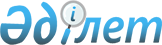 Об утверждении Правил оказания медицинской реабилитацииПриказ Министра здравоохранения Республики Казахстан от 7 октября 2020 года № ҚР ДСМ-116/2020. Зарегистрирован в Министерстве юстиции Республики Казахстан 9 октября 2020 года № 21381.
      Примечание ИЗПИ!
Порядок введения в действие настоящего приказа см. п. 5.
      В соответствии с пунктом 6 статьи 125 Кодекса Республики Казахстан от 7 июля 2020 года "О здоровье народа и системе здравоохранения", ПРИКАЗЫВАЮ:
      1. Утвердить Правила оказания медицинской реабилитации согласно приложению 1 к настоящему приказу.
      2. Признать утратившими силу некоторые приказы Министерства здравоохранения Республики Казахстан согласно приложению 2 к настоящему приказу.
      3. Департаменту медико-социальной помощи Министерства здравоохранения Республики Казахстан в установленном законодательством Республики Казахстан порядке обеспечить:
      1) государственную регистрацию настоящего приказа в Министерстве юстиции Республики Казахстан;
      2) размещение настоящего приказа на интернет-ресурсе Министерства здравоохранения Республики Казахстан;
      3) в течение десяти рабочих дней после государственной регистрации настоящего приказа в Министерстве юстиции Республики Казахстан предоставление в Юридический департамент Министерства здравоохранения Республики Казахстан сведений об исполнении мероприятий, предусмотренных подпунктами 1) и 2) настоящего пункта.
      4. Контроль за исполнением настоящего приказа возложить на вице-министра здравоохранения Республики Казахстан Гиниат А.
      5. Настоящий приказ вводится в действие по истечении десяти календарных дней после дня его первого официального опубликования и распространяется на правоотношения, возникшие с 1 октября 2020 года. Правила оказания медицинской реабилитации  Глава 1. Общие положения
      1. Настоящие Правила оказания медицинской реабилитации (далее – Правила) разработаны в соответствии с пунктом 6 статьи 125 Кодекса Республики Казахстан от 7 июля 2020 года "О здоровье народа и системе здравоохранения" (далее - Кодекс) и определяют порядок оказания медицинской реабилитации в медицинских организациях первичного, вторичного и третичного уровнях, оказывающих амбулаторную, стационарзамещающую и стационарную помощь вне зависимости от формы собственности, а также на дому и в санаторно-курортных организациях.
      2. Правила определяют порядок оказания медицинской помощи по медицинской реабилитации лицам с врожденными заболеваниями, после острых состояний, хирургических вмешательств, травм, а также их последствий при лечении основного заболевания.
      3. Медицинская реабилитация оказывается:
      1) в рамках гарантированного объема бесплатной медицинской помощи (далее – ГОБМП) при лечении основного заболевания, а также больным туберкулезом; 
      2) в системе обязательного социального медицинского страхования (далее – ОСМС) по перечню заболеваний по кодам Международной статистической классификации болезней и проблем, связанных со здоровьем 10 пересмотра;
      3) на платной основе за счет собственных средств граждан, средств добровольного медицинского страхования, средств работодателей и иных источников, не запрещенных законодательством Республики Казахстан.
      4. Термины и определения, используемые в настоящих Правилах:
      1) биосоциальные функции (далее - БСФ) – способность к самообслуживанию, ориентации в пространстве и во времени, движению, восприятию, сексуальной функции, экономической и социальной независимости, трудовой и творческой деятельности, определяемые по критериям в соответствии с международной классификацией функционирования, ограничений жизнедеятельности и здоровья;
      2) портал Бюро госпитализации – единая система электронной регистрации, учета, обработки и хранения направлений пациентов на плановую госпитализацию в стационар в рамках гарантированного объема бесплатной медицинской помощи и в системе обязательного социального медицинского страхования;
      3) дистанционная медицинская услуга – предоставление медицинских услуг в целях диагностики, лечения, медицинской реабилитации и профилактики заболеваний и травм, проведения исследований и оценок посредством цифровых технологий, обеспечивающее дистанционное взаимодействие медицинских работников между собой, с физическими лицами и (или) их законными представителями, идентификацию указанных лиц, а также документирование совершаемых ими действий;
      4) медицинская реабилитация – комплекс медицинских услуг, направленных на сохранение, частичное или полное восстановление нарушенных и (или) утраченных функций организма пациента;
      5) мобильная бригада – форма оказания комплекса услуг медицинской реабилитации в выездной форме по месту проживания пациента, который имеет реабилитационный потенциал, но не может самостоятельно передвигаться, в том числе по социальным показаниям, и нуждается в продолжении или длительном проведении мероприятий по медицинской реабилитации;
      6) мультидисциплинарная группа (МДГ) – группа различных специалистов, формируемая в зависимости от характера и степени жизнедеятельности, нарушения функций и структур организма пациента, тяжести его клинического состояния;
      7) реабилитационный потенциал – клинически обоснованная вероятность перспективы частичного или полного восстановления нарушенных и (или) утраченных функций организма пациента в определенный отрезок времени;
      8) шкала реабилитационной маршрутизации (далее – ШРМ) – совокупный показатель оценки БСФ на основе критериев международной классификации функционирования: b- оценка функции, d – оценка активности, s- структура организма, е - факторы окружающей среды;
      9) реабилитационный диагноз – диагноз, отражающий критерии оценки функциональных последствий заболевания (травмы), включающий в себя описание возникшего повреждения и последовавших за этим нарушений бытовых и профессиональных навыков и БСФ;
      10) реабилитационная карта – форма первичной медицинской документации, утвержденной в соответствии с подпунктом 31) статьи 7 Кодекса, где отражены данные об объективном состоянии больного, проведенных исследованиях, результаты реабилитационного лечения;
      11) международная классификация функционирования, ограничений жизнедеятельности и здоровья – классификация компонентов здоровья, ограничений жизнедеятельности и функционирования (далее – МКФ);
      12) медицинская часть индивидуальной программы реабилитации пациента или лица с инвалидностью – план реабилитационных мероприятий с указанием объемов медицинских услуг, видов и сроков проведения реабилитации;
      13) санаторно-курортные организации – организации, предоставляющие санаторно-курортные услуги по оздоровлению и восстановлению здоровья человека, с применением медицинских и иных услуг, природных лечебных факторов, расположенные на курортах или в лечебно-оздоровительных местностях: санаторий (для взрослых, взрослых и детей, детей), студенческий санаторий-профилакторий, детский реабилитационно-оздоровительный центр;
      14) международная классификация болезней, травм и причин смерти 9-го пересмотра – документ, используемый как статистическая и классификационная основа в здравоохранении (далее – МКБ – 9);
      15) международная статистическая классификация болезней и проблем, связанных со здоровьем, 10 пересмотра – документ, используемый как ведущая статистическая и классификационная основа в здравоохранении (далее – МКБ – 10). Глава 2. Порядок оказания медицинской реабилитации
      5. Медицинская реабилитация осуществляется согласно стандартам организации оказания медицинской помощи и клиническим протоколам диагностики и лечения по профилям заболеваний. 
      6. Медицинская реабилитация оказывается: 
      1) в амбулаторных условиях, не предусматривающих круглосуточного медицинского наблюдения и лечения;
      2) в стационарных условиях, предусматривающих круглосуточное медицинское наблюдение, лечение, уход, а также предоставление койко-места с питанием;
      3) в стационарозамещающих условиях, не требующих круглосуточного медицинского наблюдения и лечения и предусматривающих медицинское наблюдение и лечение в дневное время с предоставлением койко-места;
      4) на дому: при вызове медицинского работника, мобильной бригады, активном патронаже медицинскими работниками, организации лечения на дому (стационар на дому), в том числе с использованием дистанционных медицинских услуг; 
      5) в санаторно-курортных организациях.
      7. Плановая госпитализация пациента в стационар для оказания медицинской реабилитации осуществляется через портал Бюро госпитализации согласно подпункту 82) статьи 7 Кодекса.
      8. При госпитализации пациента в стационар оформляется медицинская карта по форме, утвержденной в соответствии с подпунктом 31) статьи 7 Кодекса, в электронном формате.
      9. Медицинская реабилитация осуществляется при лечении основного заболевания, а также после острых состояний, хирургических вмешательств и травм, при хронических заболеваниях и (или) состояниях пациентам с ограничением жизнедеятельности, нарушением функций и структур с учетом реабилитационного потенциала. 
      10. Уровень оказания медицинской реабилитации определяется в зависимости от нозологии, степени тяжести состояния пациента и нарушений БСФ на основе критериев МКФ с участием специалистов МДГ согласно ШРМ в соответствии с приложениями 1,2,3,4,5,6,7,8,9,10 и 11 к настоящим Правилам.
      11. Медицинская реабилитация проводится в медицинских организациях следующего уровня: 
      1) первичный уровень – медицинские организации первичной медико-санитарной помощи, имеющие в своей структуре кабинет/отделение реабилитации, дневной стационар и оказывающие медицинскую реабилитацию пациентам, состояние которых оценивается от 1 до 2-х баллов по ШРМ;
      2) вторичный уровень – медицинские организации, имеющие в своей структуре специализированные отделения и (или) центры, осуществляющие медицинскую реабилитацию в амбулаторных, стационарозамещающих и стационарных условиях, оказывающие медицинскую реабилитацию пациентам, состояние которых оценивается от 2-х до 4-х баллов по ШРМ;
      3) третичный уровень – специализированные медицинские организации, имеющие в своей структуре отделения и (или) центры, оказывающие медицинскую реабилитацию, в том числе с применением высокотехнологичных услуг, в амбулаторных, стационарозамещающих и стационарных условиях, пациентам, состояние которых оценивается от 2-х до 4-ти баллов по ШРМ.
      12. Медицинская реабилитация проводится пациентам в зависимости от показаний и противопоказаний к проведению услуг, оценки состояния пациента согласно МКФ, ограничений жизнедеятельности и здоровья, уровня реабилитационного потенциала, периода течения заболевания или состояния.
      13. Медицинская реабилитация включает три этапа:
      1) первый этап – медицинская реабилитация в остром и подостром периодах заболевания, а также при оперативных вмешательствах, травмах. Первый этап проводится в структурных подразделениях стационаров (отделения реанимации и интенсивной терапии или специализированное профильное отделение), оказывающих специализированную, в том числе высокотехнологичную медицинскую помощь, после консультации врача-реабилитолога для профилактики осложнений и ускорения функционального восстановления в рамках лечения основного заболевания согласно клиническим протоколам.
      На первом этапе проведение мероприятий по ранней медицинской реабилитации осуществляется врачом реабилитологом и/или профильным специалистом, прошедшим обучение по вопросам медицинской реабилитации. Медицинская реабилитация основного заболевания проводится после стабилизации жизненно-важных функций.
      При завершении курса лечения основного заболевания и первого этапа медицинской реабилитации профильный специалист совместно с врачом-реабилитологом определяет потенциал пациента и формирует впервые установленный реабилитационный диагноз, маршрут пациента по ШРМ и направление пациента на последующие этапы (второй или третий) реабилитации с оформлением выписного эпикриза.
      Направление на второй или третий этапы реабилитации проводится в течение месяца с момента выписки из стационара, за исключением новых случаев или обострений сопутствующих заболеваний. Срок действия оценки ШРМ и критериев МКФ составляет 30 календарных дней между этапами реабилитации.
      В случае отсутствия у пациентов показаний к госпитализации и необходимости проведения первого этапа реабилитации в стационарных условиях, пациент после оказания медицинской помощи и завершения лечения основного заболевания, направляется на второй или третий этап реабилитации.
      В случае необходимости продолжения пациентом реабилитационных мероприятий, но отсутствия профильных специалистов и/или врачей реабилитологов в медицинской организации, оказывающих реабилитационную помощь, определение ШРМ и разработка индивидуального плана реабилитации обеспечивается путем телемедицины с участием МДГ профильных специалистов, специализированных реабилитационных медицинских организаций;
      2) второй этап – медицинская реабилитация проводится в специализированных отделениях или на реабилитационных койках республиканских организаций здравоохранения, специализированных реабилитационных центров, многопрофильных стационаров. 
      Второй этап проводится в течении 9 месяцев от начала заболевания с длительностью лечения в зависимости от нозологии, степени тяжести состояния пациента, нарушений БСФ на основе критериев МКФ с участием специалистов МДГ. 
      Длительность одного курса лечения и кратность второго этапа определяется по заключению врача-реабилитолога или МДГ по ШРМ, критериям МКФ, по степени тяжести состояния пациента. 
      При проведении нескольких курсов медицинской реабилитации в течение второго этапа, каждый курс считать новым случаем. Длительность интервала между курсами второго этапа составляет не менее 30 дней.
      При переводе пациента после первого этапа из профильного отделения в реабилитационное отделение в пределах одной медицинской организации, из одной медицинской организации в другую для проведения второго этапа медицинской реабилитации считать его новым случаем реабилитации;
      В случае отсутствия у пациентов показаний к проведению второго этапа реабилитации в специализированных отделениях или на реабилитационных койках, организациях здравоохранения, специализированных реабилитационных центрах, многопрофильных стационарах, пациент по завершению лечения основного заболевания направляется на третий этап реабилитации;
      При создании направления на второй этап медицинской реабилитации в информационной системе используется двойное кодирование: в качестве основного диагноза указывается код основного диагноза или операции; уточняющего диагноза – код из перечня XXI класса (Z) согласно Приложению 12 настоящих Правил.
      3) третий этап проводится после завершения лечения основного заболевания, при врожденных заболеваниях и при сохранении БСФ после оценки критериев МКФ. В случае, не требующем продолжения медицинской реабилитации первого и/или второго этапа, пациент получает третий этап медицинской реабилитации согласно ШРМ в соответствии с приложениями 1,2,3,4,5,6,7,8,9,10 и 11 к настоящим Правилам.
      Медицинская реабилитация третьего этапа проводится в амбулаторно-поликлинических организациях, дневных стационарах, круглосуточных стационарах, реабилитационных центрах, санаторно-курортных организациях, стационарах на дому, в том числе посредством дистанционной медицинской услуги.
      При создании направления на третий этап медицинской реабилитации в информационной системе используется двойное кодирование: Основной диагноз: код реабилитации (Z) согласно профилю заболевания и уточняющий диагноз: код заболевания.
      Медицинская реабилитация третьего этапа при сохранении реабилитационного потенциала проводится по кратности и длительности индивидуально. 
      14. На втором и третьем этапах врач-реабилитолог или МДГ на каждого пациента в начале и по окончании реабилитационных мероприятий заносит в медицинскую карту и информационную систему реабилитационный диагноз согласно ШРМ в соответствии с приложениями 1,2,3,4,5,6,7,8,9,10 и 11 к настоящим Правилам, уровня оказания реабилитации (амбулаторный, выездная форма, с использованием дистанционных медицинских услуг, дневной стационар, стационар на дому, круглосуточный стационар).
      Врач ПМСП направляет пациента на дальнейшее проведение реабилитационных мероприятий, в том числе с использованием дистанционных медицинских услуг на основании заключения врача-реабилитолога или МДГ, где указана дата следующей явки, ШРМ и место проведения.
      Длительность курса медицинской реабилитации, перечень и объем услуг определяется на основании заключения врача- реабилитолога или МДГ с учетом базового лечения основного заболевания с оформлением медицинской части индивидуальной программы реабилитации пациента.
      При выписке пациента оценивается эффективность проведенных реаблитационных мероприятий, в медицинской карте указывается реабилитационный диагноз с оценкой ШРМ и критериев МКФ, состояние пациента при выписке: с улучшением, без изменения, с ухудшением.
      Индивидуальная программа пациента медицинской реабилитации прекращается в случае:
       ухудшения состояния пациента; 
      развития осложнений основного и/или сопутствующих заболеваний;
      по инициативе пациента.
      Данный этап оформляется как законченный случай с занесением в информационную систему с оценкой ШРМ и критериев МКФ.
      При первичном обращении пациента в ПМСП, нуждающегося в медицинской реабилитации, врач ПМСП направляет пациента на консультацию к врачу-реабилитологу или МДГ для формирования первичного реабилитационного диагноза на основании критериев МКФ, с определением маршрута пациента по ШРМ с направлением на этапы реабилитации (второй или третий) и оформлением медицинской части индивидуального плана реабилитации, в том числе с использованием дистанционных медицинских услуг.
      15. В стационаре и ПМСП проводится заседание МДГ по решению врача-реабилитолога, в случае отсутствия профильных специалистов и/или врачей реабилитологов в медицинской организации, с целью определения ШРМ и разработки индивидуального плана реабилитации, обеспечивается возможность проведения МДГ со специализированной реабилитационной медицинской организацией, имеющей в своем штате соответствующего профильного специалиста при помощи дистанционных медицинских услуг.
      По итогам заседания МДГ составляется общее заключение в медицинской карте пациента и вводятся данные в информационную систему.
      По заключению МДГ пациенту, имеющему выраженное нарушение функций, полностью зависимому от посторонней помощи в осуществлении самообслуживания, перемещения и общения и не имеющего перспективы восстановления функций и (или) жизнедеятельности (реабилитационный потенциал исчерпан), помощь оказывается в медицинских организациях, осуществляющих оказание паллиативной помощи и на дому.
      По заключению МДГ пациенту, не имеющему перспективы восстановления функций и (или) жизнедеятельности (по ШРМ) реабилитационные мероприятия не проводятся.
      На первом этапе МДГ не создается, а перевод пациента на следующий этап проводится на основании консультации врача-реабилитолога и специалиста по профильному заболеванию.
      16. Состояние пациента по ШРМ оценивается при поступлении в круглосуточный или дневной стационар, или при обращении в организацию ПМСП по максимально выраженному критерию МКФ.
      Принцип оценки нарушений функций основывается на анатомо-физиологическом признаке.
      Каждый из критериев МКФ имеет свое значение от 0 до 5 для характеристики выраженности имеющихся нарушений, которые отражаются в ШРМ в баллах.
      Пациенты со степенью нарушения по критериям МКФ:
      0 баллов исключаются из группы нуждающихся в медицинской реабилитации и при наличии медицинских показаний получают лечение или динамическое наблюдение по основному заболеванию согласно клиническим протоколам.
      1 балл – минуя второй этап медицинской реабилитации получают медицинскую реабилитацию в условиях профилактория, санатория, отделения или кабинета реабилитации медицинских организаций, оказывающих амбулаторно-поликлиническую помощь, а также в амбулаторных условиях с использованием дистанционных медицинских услуг по направлению врача ПМСП согласно заключения врача-реабилитолога или МДГ;
      2-3-4 балла – в условиях многопрофильного стационара, специализированного реабилитационного центра, дневного стационара (специализированный реабилитационный центр, санаторий, специализированный санаторий), профилактория, отделения или кабинетов реабилитаций медицинских организаций, оказывающих амбулаторно-поликлиническую помощь, а также в амбулаторных условиях с использованием выездных форм, дистанционных медицинских услуг по направлению врача ПМСП согласно заключения врача реабилитолога или МДГ; 
      5 баллов (реабилитационный потенциал отсутствует) - для пациентов, нуждающихся в оказании паллиативной помощи в условиях круглосуточного стационара, специализированных учреждений, стационара на дому с участием мобильной бригады. 
      17. ШРМ используется для описания реабилитационного статуса пациента на всех этапах медицинской реабилитации. 
      Оценка эффективности реабилитационных мероприятий проводится врачом – реабилитологом или МДГ по завершению третьего этапа реабилитации. 
      Дети и подростки, имеющие хроническое течение заболевания и находящиеся на динамическом наблюдении, проходят поддерживающую медицинскую реабилитацию третьего этапа регулярно 2-3 раза в год с целью предупреждения осложнений. 
      Взрослые, прошедшие все этапы реабилитации и подлежащие динамическому наблюдению, проходят поддерживающую медицинскую реабилитацию третьего этапа ежегодно по рекомендации врача-реабилитолога или МДК по направлению врача ПМСП. 
      18. Для детей первого года жизни медицинская реабилитация осуществляется в соответствии с клиническими протоколами диагностики и лечения с оценкой каждые три месяца нервно-психического развития на уровнях ПМСП или кабинетах - катамнеза врачами педиатрами или неонатологами. 
      Детей, длительно находящихся на искусственной вентиляции легких, после последствий перенесенных воспалительных болезней центральной нервной системы, а также отдельных состояний, возникающих в перинатальном периоде после стабилизации жизненно-важных функций, достижения нормального обязательного нутритивного статуса, осмотра профильных специалистов и их согласования переводят из стационара/родильного дома на второй этап медицинской реабилитации для проведения реабилитационных мероприятий.
      Перевод из стационара/родильного дома в реабилитационное или профильное отделение, в том числе и для реабилитационной помощи, считается новым случаем.
      19. Медицинская реабилитация после перенесенной коронавирусной инфекции, осуществляется в специализированных отделениях или на реабилитационных койках, амбулаторно-поликлинических организациях, дневных стационарах, круглосуточных стационарах, реабилитационных центрах, санаторно-курортных организациях, стационарах на дому, в том числе в условиях оказания дистанционных медицинских услуг.
      Пациентам, перенесшим коронавирусную инфекцию медицинская реабилитация проводится в зависимости от оценки состояния пациента согласно МКФ, уровня реабилитационного потенциала, течения болезни согласно настоящих Правил и клинических протоколов диагностики и лечения по медицинской реабилитации.
      Пациенты, перенесшие коронавирусную инфекцию при уровне сатурации ниже 95 %, поражении легких выше 50%, поражении легких 25% с сопутствующими заболеваниями, одышкой по шкале Борга превышающая норму, наличии кислородной поддержки, в анамнезе лечение в отделении реанимации и интенсивной терапии направляются на второй этап медицинской реабилитации.
      Пациенты, перенесшие коронавирусную инфекцию при уровне сатурации ниже 95 %, поражении легких выше 50%, поражении легких 25% с сопутствующими заболеваниями, одышкой по шкале Борга превышающая норму, без кислородной поддержки, в анамнезе лечение в отделении реанимации и интенсивной терапии направляются на третий этап медицинской реабилитации.
      20. В случаях приезда гражданина Казахстана из другой страны после проведенного лечения основного заболевания и требующего дальнейшей реабилитации, копия выписки из медицинской карты предоставляется пациентом в организацию ПМСП по месту жительства (фактического пребывания) пациента. Врач ПМСП направляет пациента на медицинскую реабилитацию на основании рекомендации врача-реабилитолога или МДГ с определением ШРМ в соответствии с критериями МКФ. 
      21. Общими противопоказаниями для проведения медицинской реабилитации по основному заболеванию являются:
      1) часто повторяющиеся или обильные кровотечения различного происхождения;
      2) фебрильная лихорадка или субфебрильная лихорадка неизвестного происхождения;
      3) острые инфекционные заболевания;
      4) острый остеомиелит;
      5) острый тромбоз глубоких вен;
      6) осложненные нарушения ритма сердца, сердечной недостаточности
      7) активная стадия всех форм туберкулеза;
      8) злокачественные новообразования (IV клиническая группа);
      9) недостаточность функции дыхания III степени и более;
      10) различные гнойные (легочные) заболевания, при значительной интоксикации;
      11) заболевания в стадии декомпенсации, а именно, некорректируемые метаболические болезни (сахарный диабет, микседема, тиреотоксикоз и другие), функциональная недостаточность печени, поджелудочной железы III степени;
      12) эпилепсия в приступный период
      13) психические заболевания с десоциализацией личности, с расстройством эмоций и поведения;
      14) гнойные болезни кожи, заразные болезни кожи (чесотка, грибковые заболевания и другие);
      15) анемия 2-3 степени
      16) дистрофия 3 степени
      22. Медицинская реабилитация взрослых и детей больных туберкулезом осуществляется по кодам МКБ – 10 согласно стандарту в области здравоохранения, утвержденному в соответствии с подпунктом 32) пункта 1 статьи 7 Кодекса.
      При формировании диагноза для лиц, перенесших туберкулез, используется двойное кодирование с указанием кода основного диагноза по коду XXI класса МКБ – 10 и уточняющего диагноза по кодам МКБ – 10.
      23. Медицинская реабилитация взрослых и детей больных наркологическими и психическими заболеваниями осуществляется по кодам МКБ – 10 согласно стандарту в области здравоохранения, утвержденному в соответствии с подпунктом 32) пункта 1 статьи 7 Кодекса.
      24. Медицинская реабилитация на всех этапах осуществляется согласно перечню диагнозов по кодам МКБ – 10 и перечню операций (манипуляций) по кодам МКБ – 9 с указанием уточняющего диагноза по коду XXI класса МКБ – 10 согласно приложению 12 к настоящим Правилам.
      25. Дистанционные медицинские услуги по медицинской реабилитации являются вариантом телемедицины, предусматривающим использование информационно-коммуникационных связей для обмена информацией о здоровье и предоставления услуг здравоохранения независимо от географических, временных, социальных и культурных барьеров.
      При осуществлении дистанционной реабилитации необходимым требованием является соблюдение и обеспечение сохранности, конфиденциальности персональных медицинских данных (сбор, обработка, хранение, защита). 
      Медицинская реабилитация с использованием дистанционных медицинских услуг и информационных технологий, а также мобильными бригадами в выездной форме оказывается нуждающимся в продолжении или длительном проведении мероприятий по медицинской реабилитации, пациентам, имеющим реабилитационный потенциал, но не способным самостоятельно передвигаться, а также по социальным и эпидемиологическим показаниям. Шкала реабилитационной маршрутизации на основе критериев МКФ с  заболеваниями опорно-двигательного аппарата и периферической нервной  системы и туберкулезным поражением опорно-двигательного аппарата Шкала реабилитационной маршрутизации на основе критериев МКФ с заболеваниями сердечно-сосудистой системы Шкала реабилитационной маршрутизации на основе критериев с поражением центральной нервной системы и туберкулезным поражением центральной  нервной системы Шкала реабилитационной маршрутизации на основе критериев МКФ детей, перенесших заболевания в перинатальном периоде Шкала реабилитационной маршрутизации на основе критериев МКФ после оперативного лечения с пороками развития и заболеваниями сердечно-сосудистой системы Шкала реабилитационной маршрутизации на основе критериев МКФ после оперативного лечения с пороками и заболеваниями желудочно-кишечного тракта и туберкулезным поражением желудочно-кишечного трактотуберкулезом Шкала реабилитационной маршрутизации на основе критериев МКФ после оперативного лечения с пороками и заболеваниями легких и туберкулезным поражением легких Шкала реабилитационной маршрутизации на основе критериев МКФ после оперативного лечения по поводу туберкулеза легких Шкала реабилитационной маршрутизации на основе критериев МКФ детей с имплантацией электромагнитного слухового аппарата Шкала реабилитационной маршрутизации на основе критериев МКФ после оперативного лечения с заболеваниями и пороками мочеполовой системы и туберкулезным поражением почек Шкала реабилитационной маршрутизации на основе критериев МКФ пациентов с внебольничной пневмонией, в том числе с коронавирусной пневмонией Перечень диагнозов по кодам МКБ 10 и операций (манипуляций) по кодам МКБ – 9 с указанием уточняющего диагноза по коду XXI класса МКБ – 10 медицинской реабилитации II - Ш этапов в рамках ГОБМП и в системе ОСМС
      Примечание
       коды, подлежат госпитализации в специализированные реабилитационные центры республиканского значения и в специализированные отделения или на реабилитационныекойки организаций здравоохранения Перечень утративших силу некоторых приказов Министерства здравоохранения республики Казахстан
      1) Приказ Министра здравоохранения и социального развития Республики Казахстан от 27 февраля 2015 года № 98 "Об утверждении Правил восстановительного лечения и медицинской реабилитации, в том числе детской медицинской реабилитации" (зарегистрирован в Реестре государственной регистрации нормативных правовых актов за № 10678, опубликован 20 апреля 2015 года в информационно-правовой системе "Әділет");
      2) подпункт 2) пункта 1 приказа Министра здравоохранения Республики Казахстан от 29 августа 2019 года № ҚР ДСМ-120 "О внесении изменений в некоторые приказы Министерства здравоохранения Республики Казахстан" (зарегистрирован в Реестре государственной регистрации нормативных правовых актов за № 19317, опубликован 3 сентября 2019 года в эталонном контрольном банке нормативных правовых актов Республики Казахстан в электронном виде);
      3) приказ Министра здравоохранения Республики Казахстан от 10 февраля 2020 года № ҚР ДСМ-9/2020 "О внесении изменения в приказ Министра здравоохранения и социального развития Республики Казахстан от 27 февраля 2015 года № 98 "Об утверждении Правил восстановительного лечения и медицинской реабилитации, в том числе детской медицинской реабилитации" (зарегистрирован в Реестре государственной регистрации нормативных правовых актов № 20022, опубликован 13 февраля 2020 года в Эталонном контрольном банке нормативных правовых актов Республики Казахстан в электронном виде).
					© 2012. РГП на ПХВ «Институт законодательства и правовой информации Республики Казахстан» Министерства юстиции Республики Казахстан
				
      Министр здравоохранения  
Республики Казахстан 

А. Цой
Приложение 1 к приказу
Министра здравоохранения
Республики Казахстан
от 7 октября 2020 года
№ ҚР ДСМ-116/2020Приложение 1
к Правилам оказани
медицинской реабилитации Код критерия МКФ Наименование критерия Описание реабилитационного диагноза по МКФ Реабилитационный потенциал на основе оценки БСФ Шкала маршрутизации, в баллах
b280
Ощущение боли
b280.0
Ощущение боли
Отсутствие болевого синдрома
Высокий потенциал
0
b280.1
Ощущение боли
Имеются незначительные болевые ощущения при физической нагрузке
Высокий потенциал
1
b280.2
Ощущение боли
Умеренно выраженный болевой синдром во время ходьбы, незначительно выраженный болевой синдром в покое (1-3 балла по визуальной аналоговой шкале боли (ВАШ).
Средний потенциал
2
b280.3
Ощущение боли
Умеренно выраженный болевой синдром в покое (4-6 баллов по ВАШ)
Средний потенциал
3
b280.4
Ощущение боли
Выраженный болевой синдром в покое (7-8 баллов по ВАШ), усиливающийся при движении.
Низкий потенциал
4
b280.5
Ощущение боли
Выраженный болевой синдром в покое (7-8 баллов по ВАШ), усиливающийся при движении.
Потенциал отсутствует
5
d230
Выполнение повседневного распорядка
d230.0
Выполнение повседневного распорядка
Отсутствие значимых нарушений жизнедеятельности, может вернуться к прежнему образу жизни (работа, обучение), поддерживать прежний уровень активности и социальной жизни
Высокий потенциал
0
d230.1
Выполнение повседневного распорядка
Может справляться со своими делами без посторонней помощи; не способен выполнять ту активность, которая была до заболевания (управление транспортным средством, чтение, письмо, танцы, работа и др.),
Высокий потенциал
1
d230.2
Выполнение повседневного распорядка
Незначительное ограничение возможностей самообслуживания, самостоятельно одевается, раздевается, ходит в туалет, ест и выполняет др. виды повседневной активности;
Средний потенциал
2
d230.3
Выполнение повседневного распорядка
Выраженное ограничение возможностей передвижения, нуждается в дополнительных средствах опоры – ходунки или самостоятельно передвигается в коляске. Перемещение ограничено пределами стационарного отделения. Не может ходить по лестнице
Средний потенциал
3
d230.4
Выполнение повседневного распорядка
Резко выраженное ограничение возможностей самообслуживания и при выполнении всех повседневных задач: одевание, раздевание, туалет;
Низкий потенциал
4
d230.5
Выполнение повседневного распорядка
Возможности самообслуживания отсуствуют
Потенциал отсутствует
5Приложение 2
к Правилам оказания
медицинской реабилитации Код критерия МКФ Наименование критерия Описание реабилитационного диагноза по МКФ Реабилитационный потенциал на основе оценки БСФ Шкала маршрутизации, в баллах
b410
Функции сердца
b410.0
Функции сердца
Пациент может выполнять физическую нагрузку выше обычной без слабости, сердцебиения, одышки.
Высокий потенциал
0
b410.1
Функции сердца
Обычная физическая нагрузка не вызывает выраженного утомления, слабости, одышки или сердцебиения. Стенокардия развивается при значительном, ускоренном или особо длительном напряжении (усилии). Тест шестиминутной ходьбы (ТШМ) >425 м.
Высокий потенциал
1
b410.2
Функции сердца
В покое какие-либо патологические симптомы отсутствуют, обычная физическая нагрузка вызывает слабость, утомляемость, сердцебиение, одышку, стенокардия развивается при ходьбе на расстояние > 500 м по ровной местности, при подъеме на > 1 пролет обычных ступенек, в нормальном темпе, при обычных условиях.ТШМ = 301-425 м.
Средний потенциал
2
b410.3
Функции сердца
Стенокардия возникает при ходьбе от 100 до 500 м по ровной местности, при подъеме на 1 пролет обычных ступенек, в нормальном темпе, при обычных условиях. ТШМ = 150-300 м
Средний потенциал
3
b410.4
Функции сердца
Больной комфортно чувствует себя только в состоянии покоя, малейшие физические нагрузки приводят к появлению слабости, сердцебиения, одышки, болям в сердце. ТШМ < 150 м;
Низкий потенциал
4
b410.5
Больной комфортно чувствует себя только в состоянии покоя, малейшие физические нагрузки приводят к появлению слабости, сердцебиения, одышки, болям в сердце.
Потенциал отсутствует
5
d230
Выполнение повседневного распорядка
d230.0
Выполнение повседневного распорядка
Отсутствие значимых нарушений жизнедеятельности, может вернуться к прежнему образу жизни (работа, обучение), поддерживать прежний уровень активности и социальной жизни
Высокий потенциал
0
d230.1
Выполнение повседневного распорядка
Может справляться со своими делами без посторонней помощи; не способен выполнять ту активность, которая была до заболевания (управление транспортным средством, чтение, письмо, танцы, работа и др.),
Высокий потенциал
1
d230.2
Выполнение повседневного распорядка
Незначительное ограничение возможностей самообслуживания, самостоятельно одевается, раздевается, ходит в туалет, ест и выполняет др. виды повседневной активности;
Средний потенциал
2
d230.3
Выполнение повседневного распорядка
Выраженное ограничение возможностей передвижения, нуждается в дополнительных средствах опоры – ходунки или самостоятельно передвигается в коляске. Перемещение ограничено пределами стационарного отделения. Не может ходить по лестнице
Средний потенциал
3
d230.4
Выполнение повседневного распорядка
Резко выраженное ограничение возможностей самообслуживания и при выполнении всех повседневных задач: одевание, раздевание, туалет;
Низкий потенциал
4
d230.5
Выполнение повседневного распорядка
Возможности самообслуживания отсуствуют
Потенциал отсутствует
5Приложение 3
к Правилам оказания
медицинской реабилитации Код критерия МКФ Наименование критерия Описание реабилитационного диагноза по МКФ Реабилитационный потенциал на основе оценки БСФ Шкала маршрутизации, в баллах
b110 
Функции центральной нервной системы
b110.0
Функции центральной нервной системы
Отсутствие значимых нарушений в деятельности нервной системы
Высокий потенциал
0
b110.1
Функции центральной нервной системы
Незначительные нарушения в деятельности нервной системы (неврологическом статусе
Высокий потенциал
1
b110.2
Функции центральной нервной системы
Умеренные нарушения в деятельности нервной системы
Средний потенциал
2
b110.3
Функции центральной нервной системы
Выраженные нарушения в деятельности нервной системы
Средний потенциал
3
b110.4
Функции центральной нервной системы
Резко выраженные нарушения неврологического статуса
Низкий потенциал
4
b110.5
Функции центральной нервной системы
Резко выраженные нарушения неврологического статуса
Потенциал отсутствует
5
d230
Выполнение повседневного распорядка
d230.0
Выполнение повседневного распорядка
Отсутствие значимых нарушений жизнедеятельности, может вернуться к прежнему образу жизни (работа, обучение), поддерживать прежний уровень активности и социальной жизни
Высокий потенциал
0
d230.1
Выполнение повседневного распорядка
Может справляться со своими делами без посторонней помощи; не способен выполнять ту активность, которая была до заболевания (управление транспортным средством, чтение, письмо, танцы, работа и др.),
Высокий потенциал
1
d230.2
Выполнение повседневного распорядка
Незначительное ограничение возможностей самообслуживания, самостоятельно одевается, раздевается, ходит в туалет, ест и выполняет др. виды повседневной активности;
Средний потенциал
2
d230.3
Выполнение повседневного распорядка
Выраженное ограничение возможностей передвижения, нуждается в дополнительных средствах опоры – ходунки или самостоятельно передвигается в коляске. Перемещение ограничено пределами стационарного отделения. Не может ходить по лестнице
Средний потенциал
3
d230.4
Выполнение повседневного распорядка
Резко выраженное ограничение возможностей самообслуживания и при выполнении всех повседневных задач: одевание, раздевание, туалет;
Низкий потенциал
4
d230.5
Выполнение повседневного распорядка
Возможности самообслуживания отсуствуют
Потенциал отсутствует
5Приложение 4
к Правилам оказания
медицинской реабилитации Код критерия МКФ Наименование критерия Описание реабилитационного диагноза по МКФ Реабилитационный потенциал на основе оценки БСФ Шкала маршрутизации, в баллах
b110 
Функции центральной нервной системы
b110.0
Функции центральной нервной системы
Отсутствие значимых нарушений в деятельности нервной системы (отсутствие непроизвольных сокращений больших мышц или всего тела, вызванные положением тела, равновесием и угрожающими стимулами, отсутствие нарушений функции, связанной с контролем и координацией произвольных движений, отсутствие нарушений, связанных с напряжением мышц в покое и сопротивлением, оказываемые при пассивном движении, др.).
Высокий потенциал
0
b110.1
Функции центральной нервной системы
Незначительные нарушения в деятельности нервной системы (наличие непроизвольные сокращения больших мышц или всего тела, вызванные положением тела, равновесием и угрожающими стимулами, незначительные нарушения функции, связанной с контролем и координацией произвольных движений,незначительные нарушения, связанные с напряжением мышц в покое и сопротивлением, оказываемые при пассивном движении и др.)
Высокий потенциал
1
b110.2
Функции центральной нервной системы
Умеренные нарушения в деятельности нервной системы (непроизвольные сокращения больших мышц или всего тела, вызванные положением тела, равновесием и угрожающими стимулами, нарушения функции, связанной с контролем и координацией произвольных движений,незначительные нарушения, связанные с напряжением мышц в покое и сопротивлением, оказываемым при пассивном движении)
Средний потенциал
2
b110.3
Функции центральной нервной системы
Выраженные нарушения в деятельности нервной системы (непроизвольные сокращения больших мышц или всего тела, вызванные положением тела, равновесием и угрожающими стимулами, нарушения функции, связанной с контролем и координацией произвольных движений, выраженные нарушения, связанные с напряжением мышц в покое и сопротивлением, оказываемым при пассивном движении, др.)
Средний потенциал
3
b110.4
Функции центральной нервной системы
Резко выраженные нарушения неврологического статуса (непроизвольные сокращения больших мышц или всего тела, вызванные положением тела, равновесием и угрожающими стимулами, нарушения функции, связанной с контролем и координацией произвольных движений, резко выраженные нарушения, связанные с напряжением мышц в покое и сопротивлением, оказываемым при пассивном движении и др.)
Низкий потенциал
4
b110.5
Функции центральной нервной системы
Крайне резко выраженные нарушения неврологического статуса (непроизвольные сокращения больших мышц или всего тела, вызванные положением тела, равновесием и угрожающими стимулами, нарушения функции, связанной с контролем и координацией произвольных движений, резко выраженные нарушения, связанные с напряжением мышц в покое и сопротивлением, оказываемым при пассивном движении и др.)
Низкий потенциал
4
d299
Психофизическое развитие
d299.0
Психофизическое развитие
Психофизическое развитие соответствует возрасту
Высокий потенциал
0
d299.1
Психофизическое развитие
Незначительные отклонения психофизического развития
Высокий потенциал
1
d299.2
Психофизическое развитие
Умеренные отклонения психофизического развития
Средний потенциал
2
d299.3
Психофизическое развитие
Выраженные отклонения психофизического развития
Средний потенциал
3
d299.4
Психофизическое развитие
Резко выраженные отклонения психофизического развития
Низкий потенциал
4
d299.5
Психофизическое развитие
Резко выраженные отклонения психофизического развития
Потенциал отсутствует
5Приложение 5
к Правилам оказания
медицинской реабилитации Код критерия МКФ Наименование критерия Описание реабилитационного диагноза по МКФ Реабилитационный потенциал на основе оценки БСФ Шкала маршрутизации, в баллах
b410
Функции сердечно-сосудистой системы
b410.0
Функции сердечно-сосудистой системы
Отсутствие значимых нарушений (отсутствие нарушений ритма, тахикардии, одышки, артериальной гипертензии)
Высокий потенциал
0
b410.1
Функции сердечно-сосудистой системы
Незначительные нарушения
Высокий потенциал
1
b410.2
Функции сердечно-сосудистой системы
Умеренные нарушения
Средний потенциал
2
b410.3
Функции сердечно-сосудистой системы
Выраженные нарушения
Средний потенциал
3
b410.4
Функции сердечно-сосудистой системы
Резко выраженные нарушения
Низкий потенциал
4
b410.5
Функции сердечно-сосудистой системы
Крайне выраженные нарушения
Потенциал отсутствует
5
d230
Выполнение повседневного распорядка
d230.0
Выполнение повседневного распорядка
Отсутствие значимых нарушений жизнедеятельности,может поддерживать прежний уровень активности
Высокий потенциал
0
d230.1
Выполнение повседневного распорядка
Незначительные нарушения жизнедеятельности и повседневной активности
Высокий потенциал
1
d230.2
Выполнение повседневного распорядка
Умеренные ограничения активности
Средний потенциал
2
d230.3
Выполнение повседневного распорядка
Выраженное ограничение активности и возможностей передвижения
Средний потенциал
3
d230.4
Выполнение повседневного распорядка
Резкое снижение активности
Низкий потенциал
4
d230.5
Выполнение повседневного распорядка
Крайне резкое снижение активности
Потенциал отсутствует
5Приложение 6
к Правилам оказания
медицинской реабилитации Код критерия МКФ Наименование критерия Описание реабилитационного диагноза по МКФ Реабилитационный потенциал на основе оценки БСФ Шкала маршрутизации, в баллах
b515
Функции пищеварения
b515.0
Функции пищеварения
Отсутствие значимых нарушений
Высокий потенциал
0
b515.1
Функции пищеварения
Незначительные нарушения
Высокий потенциал
1
b515.2
Функции пищеварения
Умеренные нарушения
Средний потенциал
2
b515.3
Функции пищеварения
Выраженные нарушения
Средний потенциал
3
b515.4
Функции пищеварения
Резко выраженные нарушения
Низкий потенциал
4
b515.5
Функции пищеварения
Крайне выраженные нарушения
Потенциал отсутствует
5
d230
Выполнение повседневного распорядка
d230.0
Выполнение повседневного распорядка
Отсутствие значимых нарушений жизнедеятельности,может поддерживать прежний уровень активности
Высокий потенциал
0
d230.1
Выполнение повседневного распорядка
Незначительные нарушения жизнедеятельности и повседневной активности
Высокий потенциал
1
d230.2
Выполнение повседневного распорядка
Умеренные ограничения активности
Средний потенциал
2
d230.3
Выполнение повседневного распорядка
Выраженное ограничение активности и возможностей передвижения
Средний потенциал
3
d230.4
Выполнение повседневного распорядка
Резкое снижение активности
Низкий потенциал
4
d230.5
Выполнение повседневного распорядка
Крайне резкое снижение активности
Потенциал отсутствует
5Приложение 7
к Правилам оказания
медицинской реабилитации Код критерия МКФ Наименование критерия Описание реабилитационного диагноза по МКФ Реабилитационный потенциал на основе оценки БСФ Шкала маршрутизации, в баллах
b440
Функции дыхания
b440.0
Функции дыхания
Отсутствие значимых нарушений
Высокий потенциал
0
b440.1
Функции дыхания
Незначительные нарушения
Высокий потенциал
1
b440.2
Функции дыхания
Умеренные нарушения
Средний потенциал
2
b440.3
Функции дыхания
Выраженные нарушения
Средний потенциал
3
b440.4
Функции дыхания
Резко выраженные нарушения
Низкий потенциал
4
b440.5
Функции дыхания
Крайне выраженные нарушения
Потенциал отсутствует
5
d230
Выполнение повседневного распорядка
d230.0
Выполнение повседневного распорядка
Отсутствие значимых нарушений жизнедеятельности,может поддерживать прежний уровень активности
Высокий потенциал
0
d230.1
Выполнение повседневного распорядка
Незначительные нарушения жизнедеятельности и повседневной активности
Высокий потенциал
1
d230.2
Выполнение повседневного распорядка
Умеренные ограничения активности
Средний потенциал
2
d230.3
Выполнение повседневного распорядка
Выраженное ограничение активности и возможностей передвижения
Средний потенциал
3
d230.4
Выполнение повседневного распорядка
Резкое снижение активности
Низкий потенциал
4
d230.5
Выполнение повседневного распорядка
Крайне выраженные нарушения
Потенциал отсутствует
5Приложение 8
к Правилам оказания
медицинской реабилитации Код критерия МКФ Наименование критерия Описание реабилитационного диагноза по МКФ Реабилитационный потенциал на основе оценки БСФ Шкала маршрутизации, в баллах
b440
Функции дыхания
b440.0
Функции дыхания
Отсутствие значимых нарушений
Высокий потенциал
0
b440.1
Функции дыхания
Незначительные нарушения
Высокий потенциал
1
b440.2
Функции дыхания
Умеренные нарушения
Средний потенциал
2
b440.3
Функции дыхания
Выраженные нарушения
Средний потенциал
3
b440.4
Функции дыхания
Резко выраженные нарушения
Низкий потенциал
4
b440.5
Функции дыхания
Крайне выраженные нарушения
Потенциал отсутствует
5
d230
Выполнение повседневного распорядка
d230.0
Выполнение повседневного распорядка
Отсутствие значимых нарушений жизнедеятельности,может поддерживать прежний уровень активности
Высокий потенциал
0
d230.1
Выполнение повседневного распорядка
Незначительные нарушения жизнедеятельности и повседневной активности
Высокий потенциал
1
d230.2
Выполнение повседневного распорядка
Умеренные ограничения активности
Средний потенциал
2
d230.3
Выполнение повседневного распорядка
Выраженное ограничение активности и возможностей передвижения
Средний потенциал
3
d230.4
Выполнение повседневного распорядка
Резкое снижение активности
Низкий потенциал
4
d230.5
Выполнение повседневного распорядка
Крайне выраженные нарушения активности
Потенциал отсутствует
5Приложение 9
к Правилам оказания
медицинской реабилитации Код критерия МКФ Наименование критерия Описание реабилитационного диагноза по МКФ Реабилитационный потенциал на основе оценки БСФ Шкала маршрутизации, в баллах
b230
Функции слуха
b230.0
Функции слуха
Отсутствие значимых нарушений
Высокий потенциал
0
b230.1
Функции слуха
Незначительные нарушения
Высокий потенциал
1
b230.2
Функции слуха
Умеренные нарушения
Средний потенциал
2
b230.3
Функции слуха
Выраженные нарушения
Средний потенциал
3
b230.4
Функции слуха
Резко выраженные нарушения
Низкий потенциал
4
b230.5
Функции слуха
Крайне выраженные нарушения
Потенциал отсутствует
5
d230
Выполнение повседневного распорядка
d230.0
Выполнение повседневного распорядка
Отсутствие значимых нарушений жизнедеятельности,может поддерживать прежний уровень активности
Высокий потенциал
0
d230.1
Выполнение повседневного распорядка
Незначительные нарушения жизнедеятельности и повседневной активности
Высокий потенциал
1
d230.2
Выполнение повседневного распорядка
Умеренные ограничения активности
Средний потенциал
2
d230.3
Выполнение повседневного распорядка
Выраженное ограничение активности и возможностей передвижения
Средний потенциал
3
d230.4
Выполнение повседневного распорядка
Резкое снижение активности
Низкий потенциал
4
d230.5
Выполнение повседневного распорядка
Крайне выраженные нарушения активности
Потенциал отсутствует
5Приложение 10
к Правилам оказания
медицинской реабилитации Код критерия МКФ Наименование критерия Описание реабилитационного диагноза по МКФ Реабилитационный потенциал на основе оценки БСФ Шкала маршрутизации, в баллах
b610
Функции выделения мочи
b610.0
Функции выделения мочи
Отсутствие значимых нарушений
Высокий потенциал
0
b610.1
Функции выделения мочи
Незначительные нарушения
Высокий потенциал
1
b610.2
Функции выделения мочи
Умеренные нарушения
Средний потенциал
2
b610.3
Функции выделения мочи
Выраженные нарушения
Средний потенциал
3
b610.4
Функции выделения мочи
Резко выраженные нарушения
Низкий потенциал
4
b610.5
Функции выделения мочи
Крайне выраженные нарушения
Потенциал отсутствует
5
d230
Выполнение повседневного распорядка
d230.0
Выполнение повседневного распорядка
Отсутствие значимых нарушений жизнедеятельности,может поддерживать прежний уровень активности
Высокий потенциал
0
d230.1
Выполнение повседневного распорядка
Незначительные нарушения жизнедеятельности и повседневной активности
Высокий потенциал
1
d230.2
Выполнение повседневного распорядка
Умеренные ограничения активности
Средний потенциал
2
d230.3
Выполнение повседневного распорядка
Выраженное ограничение активности и возможностей передвижения
Средний потенциал
3
d230.4
Выполнение повседневного распорядка
Крайне резкое снижение активности
Низкий потенциал
4
d230.5
Выполнение повседневного распорядка
Резкое снижение активности
Потенциал отсутствует
5Приложение 11
к Правилам оказания 
медицинской реабилитации Код критерия МКФ Наименование критерия Описание реабилитационного диагноза по МКФ Реабилитационный потенциал на основе оценки БСФ Шкала маршрутизации, в баллах
b440
Функции дыхания
b440.0
Функции дыхания
Отсутствие значимых нарушений
Высокий потенциал
0
b440.1
Функции дыхания
Незначительные нарушения
Выше среднего

потенциал
1
b440.2
Функции дыхания
Умеренные нарушения
Средний потенциал
2
b440.3
Функции дыхания
Выраженные нарушения
Ниже среднего потенциал
3
b440.4
Функции дыхания
Резко выраженные нарушения
Низкий потенциал
4
b440.5
Функции дыхания
Крайне выраженные нарушения
Потенциал отсутствует
5
d230
Выполнение повседневного распорядка
d230.0
Выполнение повседневного распорядка
Отсутствие значимых нарушений жизнедеятельности,может поддерживать прежний уровень активности
Высокий потенциал
0
d230.1
Выполнение повседневного распорядка
Незначительные нарушения жизнедеятельности и повседневной активности
Выше среднего

потенциал
1
d230.2
Выполнение повседневного распорядка
Умеренные ограничения активности
Средний потенциал
2
d230.3
Выполнение повседневного распорядка
Выраженное ограничение активности и возможностей передвижения
Ниже среднего потенциал
3
d230.4
Выполнение повседневного распорядка
Резкое снижение активности
Низкий потенциал
4
d230.5
Выполнение повседневного распорядка
Крайне выраженные нарушения активности
Потенциал отсутствует
5Приложение 12
к Правилам оказания
медицинской реабилитации № Код МКБ-10 Код МКБ-10 Наименование МКБ-10 заболевания Наименование МКБ-10 заболевания Наименование МКБ-10 заболевания Наименование МКБ-10 заболевания Код МКБ-9  Наименование  МКБ-9 операции Наименование  МКБ-9 операции Наименование  МКБ-9 операции № КЗГ II этапа Медицинская реабилитация II этапа после острых состояний и оперативных вмешательств (Взрослые и дети) Медицинская реабилитация II этапа после острых состояний и оперативных вмешательств (Взрослые и дети) Медицинская реабилитация II этапа после острых состояний и оперативных вмешательств (Взрослые и дети) Медицинская реабилитация II этапа после острых состояний и оперативных вмешательств (Взрослые и дети) Медицинская реабилитация III этапа после острых состояний и оперативных вмешательств (Взрослые и дети) Медицинская реабилитация III этапа после острых состояний и оперативных вмешательств (Взрослые и дети) Медицинская реабилитация III этапа после острых состояний и оперативных вмешательств (Взрослые и дети) Медицинская реабилитация III этапа после острых состояний и оперативных вмешательств (Взрослые и дети) Медицинская реабилитация III этапа детей с хроническими заболеваниями Дети Медицинская реабилитация III этапа детей с хроническими заболеваниями Дети Медицинская реабилитация III этапа детей с хроническими заболеваниями Дети № Код МКБ-10 Код МКБ-10 Наименование МКБ-10 заболевания Наименование МКБ-10 заболевания Наименование МКБ-10 заболевания Наименование МКБ-10 заболевания Код МКБ-9  Наименование  МКБ-9 операции Наименование  МКБ-9 операции Наименование  МКБ-9 операции № КЗГ II этапа Код основного диагноза Код основного диагноза Код уточняющего диагноза Код уточняющего диагноза Код основного диагноза Код основного диагноза Код уточняющего диагноза Код уточняющего диагноза Код основного диагноза Код основного диагноза Код уточняющего диагноза
1
A15.0
A15.0
Туберкулез легких, подтвержденный бактериоскопически с наличием или отсутствием роста культуры
Туберкулез легких, подтвержденный бактериоскопически с наличием или отсутствием роста культуры
Туберкулез легких, подтвержденный бактериоскопически с наличием или отсутствием роста культуры
Туберкулез легких, подтвержденный бактериоскопически с наличием или отсутствием роста культуры
31.30
Другие виды рассечения гортани или трахеи
Другие виды рассечения гортани или трахеи
Другие виды рассечения гортани или трахеи
34
A15.0
A15.0
Z86.1
Z86.1
Z86.1
Z86.1
A15.0
A15.0
2
A15.0
A15.0
Туберкулез легких, подтвержденный бактериоскопически с наличием или отсутствием роста культуры
Туберкулез легких, подтвержденный бактериоскопически с наличием или отсутствием роста культуры
Туберкулез легких, подтвержденный бактериоскопически с наличием или отсутствием роста культуры
Туберкулез легких, подтвержденный бактериоскопически с наличием или отсутствием роста культуры
32.00
Резекция легких и бронхов
Резекция легких и бронхов
Резекция легких и бронхов
34
A15.0
A15.0
Z86.1 
Z86.1 
Z86.1 
Z86.1 
A15.0
A15.0
3
A15.0
A15.0
Туберкулез легких, подтвержденный бактериоскопически с наличием или отсутствием роста культуры
Туберкулез легких, подтвержденный бактериоскопически с наличием или отсутствием роста культуры
Туберкулез легких, подтвержденный бактериоскопически с наличием или отсутствием роста культуры
Туберкулез легких, подтвержденный бактериоскопически с наличием или отсутствием роста культуры
32.20
Локальное иссечение или деструкция поврежденного участка или ткани бронха
Локальное иссечение или деструкция поврежденного участка или ткани бронха
Локальное иссечение или деструкция поврежденного участка или ткани бронха
34
A15.0
A15.0
Z86.1 
Z86.1 
Z86.1 
Z86.1 
A15.0
A15.0
4
A15.0
A15.0
Туберкулез легких, подтвержденный бактериоскопически с наличием или отсутствием роста культуры
Туберкулез легких, подтвержденный бактериоскопически с наличием или отсутствием роста культуры
Туберкулез легких, подтвержденный бактериоскопически с наличием или отсутствием роста культуры
Туберкулез легких, подтвержденный бактериоскопически с наличием или отсутствием роста культуры
32.29
Другие виды локального иссечения или деструкция поврежденного участка или ткани бронха
Другие виды локального иссечения или деструкция поврежденного участка или ткани бронха
Другие виды локального иссечения или деструкция поврежденного участка или ткани бронха
34
A15.0
A15.0
Z86.1 
Z86.1 
Z86.1 
Z86.1 
A15.0
A15.0
5
A15.0
A15.0
Туберкулез легких, подтвержденный бактериоскопически с наличием или отсутствием роста культуры
Туберкулез легких, подтвержденный бактериоскопически с наличием или отсутствием роста культуры
Туберкулез легких, подтвержденный бактериоскопически с наличием или отсутствием роста культуры
Туберкулез легких, подтвержденный бактериоскопически с наличием или отсутствием роста культуры
32.291
Торакостомия поврежденного участка или ткани бронха
Торакостомия поврежденного участка или ткани бронха
Торакостомия поврежденного участка или ткани бронха
34
A15.0
A15.0
Z86.1 
Z86.1 
Z86.1 
Z86.1 
A15.0
A15.0
6
A15.0
A15.0
Туберкулез легких, подтвержденный бактериоскопически с наличием или отсутствием роста культуры
Туберкулез легких, подтвержденный бактериоскопически с наличием или отсутствием роста культуры
Туберкулез легких, подтвержденный бактериоскопически с наличием или отсутствием роста культуры
Туберкулез легких, подтвержденный бактериоскопически с наличием или отсутствием роста культуры
32.30
Резекция сегмента легкого
Резекция сегмента легкого
Резекция сегмента легкого
34
A15.0
A15.0
Z86.1 
Z86.1 
Z86.1 
Z86.1 
A15.0
A15.0
7
A15.0
A15.0
Туберкулез легких, подтвержденный бактериоскопически с наличием или отсутствием роста культуры
Туберкулез легких, подтвержденный бактериоскопически с наличием или отсутствием роста культуры
Туберкулез легких, подтвержденный бактериоскопически с наличием или отсутствием роста культуры
Туберкулез легких, подтвержденный бактериоскопически с наличием или отсутствием роста культуры
32.304
Торакоскопическая резекция легкого (кист, доброкачественных опухолей), ушивание разрыва
Торакоскопическая резекция легкого (кист, доброкачественных опухолей), ушивание разрыва
Торакоскопическая резекция легкого (кист, доброкачественных опухолей), ушивание разрыва
34
A15.0
A15.0
Z86.1 
Z86.1 
Z86.1 
Z86.1 
A15.0
A15.0
8
A15.0
A15.0
Туберкулез легких, подтвержденный бактериоскопически с наличием или отсутствием роста культуры
Туберкулез легких, подтвержденный бактериоскопически с наличием или отсутствием роста культуры
Туберкулез легких, подтвержденный бактериоскопически с наличием или отсутствием роста культуры
Туберкулез легких, подтвержденный бактериоскопически с наличием или отсутствием роста культуры
32.36
Торакоскостомия сегмента легкого
Торакоскостомия сегмента легкого
Торакоскостомия сегмента легкого
34
A15.0
A15.0
Z86.1 
Z86.1 
Z86.1 
Z86.1 
A15.0
A15.0
9
A15.0
A15.0
Туберкулез легких, подтвержденный бактериоскопически с наличием или отсутствием роста культуры
Туберкулез легких, подтвержденный бактериоскопически с наличием или отсутствием роста культуры
Туберкулез легких, подтвержденный бактериоскопически с наличием или отсутствием роста культуры
Туберкулез легких, подтвержденный бактериоскопически с наличием или отсутствием роста культуры
32.40
Лобэктомия легкого
Лобэктомия легкого
Лобэктомия легкого
34
A15.0
A15.0
Z86.1 
Z86.1 
Z86.1 
Z86.1 
A15.0
A15.0
10
A15.0
A15.0
Туберкулез легких, подтвержденный бактериоскопически с наличием или отсутствием роста культуры
Туберкулез легких, подтвержденный бактериоскопически с наличием или отсутствием роста культуры
Туберкулез легких, подтвержденный бактериоскопически с наличием или отсутствием роста культуры
Туберкулез легких, подтвержденный бактериоскопически с наличием или отсутствием роста культуры
32.41
Торакоскопическая лобэктомия легкого
Торакоскопическая лобэктомия легкого
Торакоскопическая лобэктомия легкого
34
A15.0
A15.0
Z86.1 
Z86.1 
Z86.1 
Z86.1 
A15.0
A15.0
11
A15.0
A15.0
Туберкулез легких, подтвержденный бактериоскопически с наличием или отсутствием роста культуры
Туберкулез легких, подтвержденный бактериоскопически с наличием или отсутствием роста культуры
Туберкулез легких, подтвержденный бактериоскопически с наличием или отсутствием роста культуры
Туберкулез легких, подтвержденный бактериоскопически с наличием или отсутствием роста культуры
32.50
Полная пневмонэктомия
Полная пневмонэктомия
Полная пневмонэктомия
34
A15.0
A15.0
Z86.1 
Z86.1 
Z86.1 
Z86.1 
A15.0
A15.0
12
A15.0
A15.0
Туберкулез легких, подтвержденный бактериоскопически с наличием или отсутствием роста культуры
Туберкулез легких, подтвержденный бактериоскопически с наличием или отсутствием роста культуры
Туберкулез легких, подтвержденный бактериоскопически с наличием или отсутствием роста культуры
Туберкулез легких, подтвержденный бактериоскопически с наличием или отсутствием роста культуры
32.60
Радикальное иссечение структур грудной клетки
Радикальное иссечение структур грудной клетки
Радикальное иссечение структур грудной клетки
34
A15.0
A15.0
Z86.1 
Z86.1 
Z86.1 
Z86.1 
A15.0
A15.0
13
A15.0
A15.0
Туберкулез легких, подтвержденный бактериоскопически с наличием или отсутствием роста культуры
Туберкулез легких, подтвержденный бактериоскопически с наличием или отсутствием роста культуры
Туберкулез легких, подтвержденный бактериоскопически с наличием или отсутствием роста культуры
Туберкулез легких, подтвержденный бактериоскопически с наличием или отсутствием роста культуры
32.90
Другие виды иссечения легкого
Другие виды иссечения легкого
Другие виды иссечения легкого
34
A15.0
A15.0
Z86.1 
Z86.1 
Z86.1 
Z86.1 
A15.0
A15.0
14
A15.0
A15.0
Туберкулез легких, подтвержденный бактериоскопически с наличием или отсутствием роста культуры
Туберкулез легких, подтвержденный бактериоскопически с наличием или отсутствием роста культуры
Туберкулез легких, подтвержденный бактериоскопически с наличием или отсутствием роста культуры
Туберкулез легких, подтвержденный бактериоскопически с наличием или отсутствием роста культуры
33.10
Рассечение легкого
Рассечение легкого
Рассечение легкого
34
A15.0
A15.0
Z86.1 
Z86.1 
Z86.1 
Z86.1 
A15.0
A15.0
15
A15.0
A15.0
Туберкулез легких, подтвержденный бактериоскопически с наличием или отсутствием роста культуры
Туберкулез легких, подтвержденный бактериоскопически с наличием или отсутствием роста культуры
Туберкулез легких, подтвержденный бактериоскопически с наличием или отсутствием роста культуры
Туберкулез легких, подтвержденный бактериоскопически с наличием или отсутствием роста культуры
33.28
Открытая биопсия легкого
Открытая биопсия легкого
Открытая биопсия легкого
34
A15.0
A15.0
Z86.1 
Z86.1 
Z86.1 
Z86.1 
A15.0
A15.0
16
A15.0
A15.0
Туберкулез легких, подтвержденный бактериоскопически с наличием или отсутствием роста культуры
Туберкулез легких, подтвержденный бактериоскопически с наличием или отсутствием роста культуры
Туберкулез легких, подтвержденный бактериоскопически с наличием или отсутствием роста культуры
Туберкулез легких, подтвержденный бактериоскопически с наличием или отсутствием роста культуры
33.34
Торакопластика
Торакопластика
Торакопластика
34
A15.0
A15.0
Z86.1 
Z86.1 
Z86.1 
Z86.1 
A15.0
A15.0
17
A15.0
A15.0
Туберкулез легких, подтвержденный бактериоскопически с наличием или отсутствием роста культуры
Туберкулез легких, подтвержденный бактериоскопически с наличием или отсутствием роста культуры
Туберкулез легких, подтвержденный бактериоскопически с наличием или отсутствием роста культуры
Туберкулез легких, подтвержденный бактериоскопически с наличием или отсутствием роста культуры
33.39
Другие виды хирургического коллапса легкого
Другие виды хирургического коллапса легкого
Другие виды хирургического коллапса легкого
34
A15.0
A15.0
Z86.1 
Z86.1 
Z86.1 
Z86.1 
A15.0
A15.0
18
A15.0
A15.0
Туберкулез легких, подтвержденный бактериоскопически с наличием или отсутствием роста культуры
Туберкулез легких, подтвержденный бактериоскопически с наличием или отсутствием роста культуры
Туберкулез легких, подтвержденный бактериоскопически с наличием или отсутствием роста культуры
Туберкулез легких, подтвержденный бактериоскопически с наличием или отсутствием роста культуры
33.4301
Видеоторакоскопическое ушивание буллы легкого с экстраплевральным пневмолизом и миниторакотомным доступом
Видеоторакоскопическое ушивание буллы легкого с экстраплевральным пневмолизом и миниторакотомным доступом
Видеоторакоскопическое ушивание буллы легкого с экстраплевральным пневмолизом и миниторакотомным доступом
34
A15.0
A15.0
Z86.1 
Z86.1 
Z86.1 
Z86.1 
A15.0
A15.0
19
A15.0
A15.0
Туберкулез легких, подтвержденный бактериоскопически с наличием или отсутствием роста культуры
Туберкулез легких, подтвержденный бактериоскопически с наличием или отсутствием роста культуры
Туберкулез легких, подтвержденный бактериоскопически с наличием или отсутствием роста культуры
Туберкулез легких, подтвержденный бактериоскопически с наличием или отсутствием роста культуры
33.48
Другие восстановительные и пластические манипуляции на бронхе
Другие восстановительные и пластические манипуляции на бронхе
Другие восстановительные и пластические манипуляции на бронхе
34
A15.0
A15.0
Z86.1 
Z86.1 
Z86.1 
Z86.1 
A15.0
A15.0
20
A15.0
A15.0
Туберкулез легких, подтвержденный бактериоскопически с наличием или отсутствием роста культуры
Туберкулез легких, подтвержденный бактериоскопически с наличием или отсутствием роста культуры
Туберкулез легких, подтвержденный бактериоскопически с наличием или отсутствием роста культуры
Туберкулез легких, подтвержденный бактериоскопически с наличием или отсутствием роста культуры
33.49
Другие восстановительные и пластические манипуляции на легком
Другие восстановительные и пластические манипуляции на легком
Другие восстановительные и пластические манипуляции на легком
34
A15.0
A15.0
Z86.1 
Z86.1 
Z86.1 
Z86.1 
A15.0
A15.0
21
A15.0
A15.0
Туберкулез легких, подтвержденный бактериоскопически с наличием или отсутствием роста культуры
Туберкулез легких, подтвержденный бактериоскопически с наличием или отсутствием роста культуры
Туберкулез легких, подтвержденный бактериоскопически с наличием или отсутствием роста культуры
Туберкулез легких, подтвержденный бактериоскопически с наличием или отсутствием роста культуры
34.06
Торакоскопический дренаж плевральной полости
Торакоскопический дренаж плевральной полости
Торакоскопический дренаж плевральной полости
34
A15.0
A15.0
Z86.1 
Z86.1 
Z86.1 
Z86.1 
A15.0
A15.0
22
A15.0
A15.0
Туберкулез легких, подтвержденный бактериоскопически с наличием или отсутствием роста культуры
Туберкулез легких, подтвержденный бактериоскопически с наличием или отсутствием роста культуры
Туберкулез легких, подтвержденный бактериоскопически с наличием или отсутствием роста культуры
Туберкулез легких, подтвержденный бактериоскопически с наличием или отсутствием роста культуры
34.29
Другие диагностические манипуляции на средостении
Другие диагностические манипуляции на средостении
Другие диагностические манипуляции на средостении
34
A15.0
A15.0
Z86.1 
Z86.1 
Z86.1 
Z86.1 
A15.0
A15.0
23
A15.0
A15.0
Туберкулез легких, подтвержденный бактериоскопически с наличием или отсутствием роста культуры
Туберкулез легких, подтвержденный бактериоскопически с наличием или отсутствием роста культуры
Туберкулез легких, подтвержденный бактериоскопически с наличием или отсутствием роста культуры
Туберкулез легких, подтвержденный бактериоскопически с наличием или отсутствием роста культуры
34.30
Иссечение или деструкция поврежденного участка или ткани средостения
Иссечение или деструкция поврежденного участка или ткани средостения
Иссечение или деструкция поврежденного участка или ткани средостения
34
A15.0
A15.0
Z86.1 
Z86.1 
Z86.1 
Z86.1 
A15.0
A15.0
24
A15.0
A15.0
Туберкулез легких, подтвержденный бактериоскопически с наличием или отсутствием роста культуры
Туберкулез легких, подтвержденный бактериоскопически с наличием или отсутствием роста культуры
Туберкулез легких, подтвержденный бактериоскопически с наличием или отсутствием роста культуры
Туберкулез легких, подтвержденный бактериоскопически с наличием или отсутствием роста культуры
34.40
Иссечение или деструкция поврежденного участка грудной стенки
Иссечение или деструкция поврежденного участка грудной стенки
Иссечение или деструкция поврежденного участка грудной стенки
34
A15.0
A15.0
Z86.1 
Z86.1 
Z86.1 
Z86.1 
A15.0
A15.0
25
A15.0
A15.0
Туберкулез легких, подтвержденный бактериоскопически с наличием или отсутствием роста культуры
Туберкулез легких, подтвержденный бактериоскопически с наличием или отсутствием роста культуры
Туберкулез легких, подтвержденный бактериоскопически с наличием или отсутствием роста культуры
Туберкулез легких, подтвержденный бактериоскопически с наличием или отсутствием роста культуры
34.51
Декортикация легкого
Декортикация легкого
Декортикация легкого
34
A15.0
A15.0
Z86.1 
Z86.1 
Z86.1 
Z86.1 
A15.0
A15.0
26
A15.0
A15.0
Туберкулез легких, подтвержденный бактериоскопически с наличием или отсутствием роста культуры
Туберкулез легких, подтвержденный бактериоскопически с наличием или отсутствием роста культуры
Туберкулез легких, подтвержденный бактериоскопически с наличием или отсутствием роста культуры
Туберкулез легких, подтвержденный бактериоскопически с наличием или отсутствием роста культуры
34.59
Другие виды иссечения плевры
Другие виды иссечения плевры
Другие виды иссечения плевры
34
A15.0
A15.0
Z86.1 
Z86.1 
Z86.1 
Z86.1 
A15.0
A15.0
27
A15.0
A15.0
Туберкулез легких, подтвержденный бактериоскопически с наличием или отсутствием роста культуры
Туберкулез легких, подтвержденный бактериоскопически с наличием или отсутствием роста культуры
Туберкулез легких, подтвержденный бактериоскопически с наличием или отсутствием роста культуры
Туберкулез легких, подтвержденный бактериоскопически с наличием или отсутствием роста культуры
34.60
Скарификация плевры
Скарификация плевры
Скарификация плевры
34
A15.0
A15.0
Z86.1 
Z86.1 
Z86.1 
Z86.1 
A15.0
A15.0
28
A15.0
A15.0
Туберкулез легких, подтвержденный бактериоскопически с наличием или отсутствием роста культуры
Туберкулез легких, подтвержденный бактериоскопически с наличием или отсутствием роста культуры
Туберкулез легких, подтвержденный бактериоскопически с наличием или отсутствием роста культуры
Туберкулез легких, подтвержденный бактериоскопически с наличием или отсутствием роста культуры
34.601
Плевродез
Плевродез
Плевродез
34
A15.0
A15.0
Z86.1 
Z86.1 
Z86.1 
Z86.1 
A15.0
A15.0
29
A15.0
A15.0
Туберкулез легких, подтвержденный бактериоскопически с наличием или отсутствием роста культуры
Туберкулез легких, подтвержденный бактериоскопически с наличием или отсутствием роста культуры
Туберкулез легких, подтвержденный бактериоскопически с наличием или отсутствием роста культуры
Туберкулез легких, подтвержденный бактериоскопически с наличием или отсутствием роста культуры
34.72
Закрытие торакостомы
Закрытие торакостомы
Закрытие торакостомы
34
A15.0
A15.0
Z86.1 
Z86.1 
Z86.1 
Z86.1 
A15.0
A15.0
30
A15.0
A15.0
Туберкулез легких, подтвержденный бактериоскопически с наличием или отсутствием роста культуры
Туберкулез легких, подтвержденный бактериоскопически с наличием или отсутствием роста культуры
Туберкулез легких, подтвержденный бактериоскопически с наличием или отсутствием роста культуры
Туберкулез легких, подтвержденный бактериоскопически с наличием или отсутствием роста культуры
34.73
Закрытие других фистул грудной клетки
Закрытие других фистул грудной клетки
Закрытие других фистул грудной клетки
34
A15.0
A15.0
Z86.1 
Z86.1 
Z86.1 
Z86.1 
A15.0
A15.0
31
A15.0
A15.0
Туберкулез легких, подтвержденный бактериоскопически с наличием или отсутствием роста культуры
Туберкулез легких, подтвержденный бактериоскопически с наличием или отсутствием роста культуры
Туберкулез легких, подтвержденный бактериоскопически с наличием или отсутствием роста культуры
Туберкулез легких, подтвержденный бактериоскопически с наличием или отсутствием роста культуры
34.79
Другие восстановительные операции на грудной стенке
Другие восстановительные операции на грудной стенке
Другие восстановительные операции на грудной стенке
34
A15.0
A15.0
Z86.1 
Z86.1 
Z86.1 
Z86.1 
A15.0
A15.0
32
A15.0
A15.0
Туберкулез легких, подтвержденный бактериоскопически с наличием или отсутствием роста культуры
Туберкулез легких, подтвержденный бактериоскопически с наличием или отсутствием роста культуры
Туберкулез легких, подтвержденный бактериоскопически с наличием или отсутствием роста культуры
Туберкулез легких, подтвержденный бактериоскопически с наличием или отсутствием роста культуры
40.00
Рассечение лимфатических структур
Рассечение лимфатических структур
Рассечение лимфатических структур
34
A15.0
A15.0
Z86.1 
Z86.1 
Z86.1 
Z86.1 
A15.0
A15.0
33
A15.0
A15.0
Туберкулез легких, подтвержденный бактериоскопически с наличием или отсутствием роста культуры
Туберкулез легких, подтвержденный бактериоскопически с наличием или отсутствием роста культуры
Туберкулез легких, подтвержденный бактериоскопически с наличием или отсутствием роста культуры
Туберкулез легких, подтвержденный бактериоскопически с наличием или отсутствием роста культуры
40.29
Простое иссечение другой лимфатической структуры
Простое иссечение другой лимфатической структуры
Простое иссечение другой лимфатической структуры
34
A15.0
A15.0
Z86.1 
Z86.1 
Z86.1 
Z86.1 
A15.0
A15.0
34
A15.0
A15.0
Туберкулез легких, подтвержденный бактериоскопически с наличием или отсутствием роста культуры
Туберкулез легких, подтвержденный бактериоскопически с наличием или отсутствием роста культуры
Туберкулез легких, подтвержденный бактериоскопически с наличием или отсутствием роста культуры
Туберкулез легких, подтвержденный бактериоскопически с наличием или отсутствием роста культуры
40.59
Радикальное иссечение прочих лимфатических узлов
Радикальное иссечение прочих лимфатических узлов
Радикальное иссечение прочих лимфатических узлов
34
A15.0
A15.0
Z86.1 
Z86.1 
Z86.1 
Z86.1 
A15.0
A15.0
35
A15.0
A15.0
Туберкулез легких, подтвержденный бактериоскопически с наличием или отсутствием роста культуры
Туберкулез легких, подтвержденный бактериоскопически с наличием или отсутствием роста культуры
Туберкулез легких, подтвержденный бактериоскопически с наличием или отсутствием роста культуры
Туберкулез легких, подтвержденный бактериоскопически с наличием или отсутствием роста культуры
40.62
Дренирование грудного лимфатического протока
Дренирование грудного лимфатического протока
Дренирование грудного лимфатического протока
34
A15.0
A15.0
Z86.1 
Z86.1 
Z86.1 
Z86.1 
A15.0
A15.0
36
A15.0
A15.0
Туберкулез легких, подтвержденный бактериоскопически с наличием или отсутствием роста культуры
Туберкулез легких, подтвержденный бактериоскопически с наличием или отсутствием роста культуры
Туберкулез легких, подтвержденный бактериоскопически с наличием или отсутствием роста культуры
Туберкулез легких, подтвержденный бактериоскопически с наличием или отсутствием роста культуры
40.90
Другие манипуляции на лимфатических структурах
Другие манипуляции на лимфатических структурах
Другие манипуляции на лимфатических структурах
34
A15.0
A15.0
Z86.1 
Z86.1 
Z86.1 
Z86.1 
A15.0
A15.0
37
A15.0
A15.0
Туберкулез легких, подтвержденный бактериоскопически с наличием или отсутствием роста культуры
Туберкулез легких, подтвержденный бактериоскопически с наличием или отсутствием роста культуры
Туберкулез легких, подтвержденный бактериоскопически с наличием или отсутствием роста культуры
Туберкулез легких, подтвержденный бактериоскопически с наличием или отсутствием роста культуры
34
 A15.0
 A15.0
Z86.1 
Z86.1 
Z86.1 
Z86.1 
A15.0
A15.0
38
A15.1
A15.1
Туберкулез легких, подтвержденный только ростом культуры
Туберкулез легких, подтвержденный только ростом культуры
Туберкулез легких, подтвержденный только ростом культуры
Туберкулез легких, подтвержденный только ростом культуры
31.30
Другие виды рассечения гортани или трахеи
Другие виды рассечения гортани или трахеи
Другие виды рассечения гортани или трахеи
34
A15.1
A15.1
Z86.1 
Z86.1 
Z86.1 
Z86.1 
A15.1
A15.1
39
A15.1
A15.1
Туберкулез легких, подтвержденный только ростом культуры
Туберкулез легких, подтвержденный только ростом культуры
Туберкулез легких, подтвержденный только ростом культуры
Туберкулез легких, подтвержденный только ростом культуры
32.00
Резекция легких и бронхов
Резекция легких и бронхов
Резекция легких и бронхов
34
A15.1
A15.1
Z86.1 
Z86.1 
Z86.1 
Z86.1 
A15.1
A15.1
40
A15.1
A15.1
Туберкулез легких, подтвержденный только ростом культуры
Туберкулез легких, подтвержденный только ростом культуры
Туберкулез легких, подтвержденный только ростом культуры
Туберкулез легких, подтвержденный только ростом культуры
32.20
Локальное иссечение или деструкция поврежденного участка или ткани бронха
Локальное иссечение или деструкция поврежденного участка или ткани бронха
Локальное иссечение или деструкция поврежденного участка или ткани бронха
34
A15.1
A15.1
Z86.1 
Z86.1 
Z86.1 
Z86.1 
A15.1
A15.1
41
A15.1
A15.1
Туберкулез легких, подтвержденный только ростом культуры
Туберкулез легких, подтвержденный только ростом культуры
Туберкулез легких, подтвержденный только ростом культуры
Туберкулез легких, подтвержденный только ростом культуры
32.29
Другие виды локального иссечения или деструкция поврежденного участка или ткани бронха
Другие виды локального иссечения или деструкция поврежденного участка или ткани бронха
Другие виды локального иссечения или деструкция поврежденного участка или ткани бронха
34
A15.1
A15.1
Z86.1 
Z86.1 
Z86.1 
Z86.1 
A15.1
A15.1
42
A15.1
A15.1
Туберкулез легких, подтвержденный только ростом культуры
Туберкулез легких, подтвержденный только ростом культуры
Туберкулез легких, подтвержденный только ростом культуры
Туберкулез легких, подтвержденный только ростом культуры
32.291
Торакостомия поврежденного участка или ткани бронха
Торакостомия поврежденного участка или ткани бронха
Торакостомия поврежденного участка или ткани бронха
34
A15.1
A15.1
Z86.1 
Z86.1 
Z86.1 
Z86.1 
A15.1
A15.1
43
A15.1
A15.1
Туберкулез легких, подтвержденный только ростом культуры
Туберкулез легких, подтвержденный только ростом культуры
Туберкулез легких, подтвержденный только ростом культуры
Туберкулез легких, подтвержденный только ростом культуры
32.30
Резекция сегмента легкого
Резекция сегмента легкого
Резекция сегмента легкого
34
A15.1
A15.1
Z86.1 
Z86.1 
Z86.1 
Z86.1 
A15.1
A15.1
44
A15.1
A15.1
Туберкулез легких, подтвержденный только ростом культуры
Туберкулез легких, подтвержденный только ростом культуры
Туберкулез легких, подтвержденный только ростом культуры
Туберкулез легких, подтвержденный только ростом культуры
32.304
Торакоскопическая резекция легкого (кист, доброкачественных опухолей), ушивание разрыва
Торакоскопическая резекция легкого (кист, доброкачественных опухолей), ушивание разрыва
Торакоскопическая резекция легкого (кист, доброкачественных опухолей), ушивание разрыва
34
A15.1
A15.1
Z86.1 
Z86.1 
Z86.1 
Z86.1 
A15.1
A15.1
45
A15.1
A15.1
Туберкулез легких, подтвержденный только ростом культуры
Туберкулез легких, подтвержденный только ростом культуры
Туберкулез легких, подтвержденный только ростом культуры
Туберкулез легких, подтвержденный только ростом культуры
32.36
Торакоскостомия сегмента легкого
Торакоскостомия сегмента легкого
Торакоскостомия сегмента легкого
34
A15.1
A15.1
Z86.1 
Z86.1 
Z86.1 
Z86.1 
A15.1
A15.1
46
A15.1
A15.1
Туберкулез легких, подтвержденный только ростом культуры
Туберкулез легких, подтвержденный только ростом культуры
Туберкулез легких, подтвержденный только ростом культуры
Туберкулез легких, подтвержденный только ростом культуры
32.40
Лобэктомия легкого
Лобэктомия легкого
Лобэктомия легкого
34
A15.1
A15.1
Z86.1 
Z86.1 
Z86.1 
Z86.1 
A15.1
A15.1
47
A15.1
A15.1
Туберкулез легких, подтвержденный только ростом культуры
Туберкулез легких, подтвержденный только ростом культуры
Туберкулез легких, подтвержденный только ростом культуры
Туберкулез легких, подтвержденный только ростом культуры
32.41
Торакоскопическая лобэктомия легкого
Торакоскопическая лобэктомия легкого
Торакоскопическая лобэктомия легкого
34
A15.1
A15.1
Z86.1 
Z86.1 
Z86.1 
Z86.1 
A15.1
A15.1
48
A15.1
A15.1
Туберкулез легких, подтвержденный только ростом культуры
Туберкулез легких, подтвержденный только ростом культуры
Туберкулез легких, подтвержденный только ростом культуры
Туберкулез легких, подтвержденный только ростом культуры
32.50
Полная пневмонэктомия
Полная пневмонэктомия
Полная пневмонэктомия
34
A15.1
A15.1
Z86.1 
Z86.1 
Z86.1 
Z86.1 
A15.1
A15.1
49
A15.1
A15.1
Туберкулез легких, подтвержденный только ростом культуры
Туберкулез легких, подтвержденный только ростом культуры
Туберкулез легких, подтвержденный только ростом культуры
Туберкулез легких, подтвержденный только ростом культуры
32.60
Радикальное иссечение структур грудной клетки
Радикальное иссечение структур грудной клетки
Радикальное иссечение структур грудной клетки
34
A15.1
A15.1
Z86.1 
Z86.1 
Z86.1 
Z86.1 
A15.1
A15.1
50
A15.1
A15.1
Туберкулез легких, подтвержденный только ростом культуры
Туберкулез легких, подтвержденный только ростом культуры
Туберкулез легких, подтвержденный только ростом культуры
Туберкулез легких, подтвержденный только ростом культуры
32.90
Другие виды иссечения легкого
Другие виды иссечения легкого
Другие виды иссечения легкого
34
A15.1
A15.1
Z86.1 
Z86.1 
Z86.1 
Z86.1 
A15.1
A15.1
51
A15.1
A15.1
Туберкулез легких, подтвержденный только ростом культуры
Туберкулез легких, подтвержденный только ростом культуры
Туберкулез легких, подтвержденный только ростом культуры
Туберкулез легких, подтвержденный только ростом культуры
33.10
Рассечение легкого
Рассечение легкого
Рассечение легкого
34
A15.1
A15.1
Z86.1 
Z86.1 
Z86.1 
Z86.1 
A15.1
A15.1
52
A15.1
A15.1
Туберкулез легких, подтвержденный только ростом культуры
Туберкулез легких, подтвержденный только ростом культуры
Туберкулез легких, подтвержденный только ростом культуры
Туберкулез легких, подтвержденный только ростом культуры
33.28
Открытая биопсия легкого
Открытая биопсия легкого
Открытая биопсия легкого
34
A15.1
A15.1
Z86.1 
Z86.1 
Z86.1 
Z86.1 
A15.1
A15.1
53
A15.1
A15.1
Туберкулез легких, подтвержденный только ростом культуры
Туберкулез легких, подтвержденный только ростом культуры
Туберкулез легких, подтвержденный только ростом культуры
Туберкулез легких, подтвержденный только ростом культуры
33.34
Торакопластика
Торакопластика
Торакопластика
34
A15.1
A15.1
Z86.1 
Z86.1 
Z86.1 
Z86.1 
A15.1
A15.1
54
A15.1
A15.1
Туберкулез легких, подтвержденный только ростом культуры
Туберкулез легких, подтвержденный только ростом культуры
Туберкулез легких, подтвержденный только ростом культуры
Туберкулез легких, подтвержденный только ростом культуры
33.39
Другие виды хирургического коллапса легкого
Другие виды хирургического коллапса легкого
Другие виды хирургического коллапса легкого
34
A15.1
A15.1
Z86.1 
Z86.1 
Z86.1 
Z86.1 
A15.1
A15.1
55
A15.1
A15.1
Туберкулез легких, подтвержденный только ростом культуры
Туберкулез легких, подтвержденный только ростом культуры
Туберкулез легких, подтвержденный только ростом культуры
Туберкулез легких, подтвержденный только ростом культуры
33.4301
Видеоторакоскопическое ушивание буллы легкого с экстраплевральным пневмолизом и миниторакотомным доступом
Видеоторакоскопическое ушивание буллы легкого с экстраплевральным пневмолизом и миниторакотомным доступом
Видеоторакоскопическое ушивание буллы легкого с экстраплевральным пневмолизом и миниторакотомным доступом
34
A15.1
A15.1
Z86.1 
Z86.1 
Z86.1 
Z86.1 
A15.1
A15.1
56
A15.1
A15.1
Туберкулез легких, подтвержденный только ростом культуры
Туберкулез легких, подтвержденный только ростом культуры
Туберкулез легких, подтвержденный только ростом культуры
Туберкулез легких, подтвержденный только ростом культуры
33.48
Другие восстановительные и пластические манипуляции на бронхе
Другие восстановительные и пластические манипуляции на бронхе
Другие восстановительные и пластические манипуляции на бронхе
34
A15.1
A15.1
Z86.1 
Z86.1 
Z86.1 
Z86.1 
A15.1
A15.1
57
A15.1
A15.1
Туберкулез легких, подтвержденный только ростом культуры
Туберкулез легких, подтвержденный только ростом культуры
Туберкулез легких, подтвержденный только ростом культуры
Туберкулез легких, подтвержденный только ростом культуры
33.49
Другие восстановительные и пластические манипуляции на легком
Другие восстановительные и пластические манипуляции на легком
Другие восстановительные и пластические манипуляции на легком
34
A15.1
A15.1
Z86.1 
Z86.1 
Z86.1 
Z86.1 
A15.1
A15.1
58
A15.1
A15.1
Туберкулез легких, подтвержденный только ростом культуры
Туберкулез легких, подтвержденный только ростом культуры
Туберкулез легких, подтвержденный только ростом культуры
Туберкулез легких, подтвержденный только ростом культуры
34.06
Торакоскопический дренаж плевральной полости
Торакоскопический дренаж плевральной полости
Торакоскопический дренаж плевральной полости
34
A15.1
A15.1
Z86.1 
Z86.1 
Z86.1 
Z86.1 
A15.1
A15.1
59
A15.1
A15.1
Туберкулез легких, подтвержденный только ростом культуры
Туберкулез легких, подтвержденный только ростом культуры
Туберкулез легких, подтвержденный только ростом культуры
Туберкулез легких, подтвержденный только ростом культуры
34.29
Другие диагностические манипуляции на средостении
Другие диагностические манипуляции на средостении
Другие диагностические манипуляции на средостении
34
A15.1
A15.1
Z86.1 
Z86.1 
Z86.1 
Z86.1 
A15.1
A15.1
60
A15.1
A15.1
Туберкулез легких, подтвержденный только ростом культуры
Туберкулез легких, подтвержденный только ростом культуры
Туберкулез легких, подтвержденный только ростом культуры
Туберкулез легких, подтвержденный только ростом культуры
34.30
Иссечение или деструкция поврежденного участка или ткани средостения
Иссечение или деструкция поврежденного участка или ткани средостения
Иссечение или деструкция поврежденного участка или ткани средостения
34
A15.1
A15.1
Z86.1 
Z86.1 
Z86.1 
Z86.1 
A15.1
A15.1
61
A15.1
A15.1
Туберкулез легких, подтвержденный только ростом культуры
Туберкулез легких, подтвержденный только ростом культуры
Туберкулез легких, подтвержденный только ростом культуры
Туберкулез легких, подтвержденный только ростом культуры
34.40
Иссечение или деструкция поврежденного участка грудной стенки
Иссечение или деструкция поврежденного участка грудной стенки
Иссечение или деструкция поврежденного участка грудной стенки
34
A15.1
A15.1
Z86.1 
Z86.1 
Z86.1 
Z86.1 
A15.1
A15.1
62
A15.1
A15.1
Туберкулез легких, подтвержденный только ростом культуры
Туберкулез легких, подтвержденный только ростом культуры
Туберкулез легких, подтвержденный только ростом культуры
Туберкулез легких, подтвержденный только ростом культуры
34.51
Декортикация легкого
Декортикация легкого
Декортикация легкого
34
A15.1
A15.1
Z86.1 
Z86.1 
Z86.1 
Z86.1 
A15.1
A15.1
63
A15.1
A15.1
Туберкулез легких, подтвержденный только ростом культуры
Туберкулез легких, подтвержденный только ростом культуры
Туберкулез легких, подтвержденный только ростом культуры
Туберкулез легких, подтвержденный только ростом культуры
34.59
Другие виды иссечения плевры
Другие виды иссечения плевры
Другие виды иссечения плевры
34
A15.1
A15.1
Z86.1 
Z86.1 
Z86.1 
Z86.1 
A15.1
A15.1
64
A15.1
A15.1
Туберкулез легких, подтвержденный только ростом культуры
Туберкулез легких, подтвержденный только ростом культуры
Туберкулез легких, подтвержденный только ростом культуры
Туберкулез легких, подтвержденный только ростом культуры
34.72
Закрытие торакостомы
Закрытие торакостомы
Закрытие торакостомы
34
A15.1
A15.1
Z86.1 
Z86.1 
Z86.1 
Z86.1 
A15.1
A15.1
65
A15.1
A15.1
Туберкулез легких, подтвержденный только ростом культуры
Туберкулез легких, подтвержденный только ростом культуры
Туберкулез легких, подтвержденный только ростом культуры
Туберкулез легких, подтвержденный только ростом культуры
34.73
Закрытие других фистул грудной клетки
Закрытие других фистул грудной клетки
Закрытие других фистул грудной клетки
34
A15.1
A15.1
Z86.1 
Z86.1 
Z86.1 
Z86.1 
A15.1
A15.1
66
A15.1
A15.1
Туберкулез легких, подтвержденный только ростом культуры
Туберкулез легких, подтвержденный только ростом культуры
Туберкулез легких, подтвержденный только ростом культуры
Туберкулез легких, подтвержденный только ростом культуры
34.79
Другие восстановительные операции на грудной стенке
Другие восстановительные операции на грудной стенке
Другие восстановительные операции на грудной стенке
34
A15.1
A15.1
Z86.1 
Z86.1 
Z86.1 
Z86.1 
A15.1
A15.1
67
A15.1
A15.1
Туберкулез легких, подтвержденный только ростом культуры
Туберкулез легких, подтвержденный только ростом культуры
Туберкулез легких, подтвержденный только ростом культуры
Туберкулез легких, подтвержденный только ростом культуры
40.00
Рассечение лимфатических структур
Рассечение лимфатических структур
Рассечение лимфатических структур
34
A15.1
A15.1
Z86.1 
Z86.1 
Z86.1 
Z86.1 
A15.1
A15.1
68
A15.1
A15.1
Туберкулез легких, подтвержденный только ростом культуры
Туберкулез легких, подтвержденный только ростом культуры
Туберкулез легких, подтвержденный только ростом культуры
Туберкулез легких, подтвержденный только ростом культуры
40.29
Простое иссечение другой лимфатической структуры
Простое иссечение другой лимфатической структуры
Простое иссечение другой лимфатической структуры
34
A15.1
A15.1
Z86.1 
Z86.1 
Z86.1 
Z86.1 
A15.1
A15.1
69
A15.1
A15.1
Туберкулез легких, подтвержденный только ростом культуры
Туберкулез легких, подтвержденный только ростом культуры
Туберкулез легких, подтвержденный только ростом культуры
Туберкулез легких, подтвержденный только ростом культуры
40.59
Радикальное иссечение прочих лимфатических узлов
Радикальное иссечение прочих лимфатических узлов
Радикальное иссечение прочих лимфатических узлов
34
A15.1
A15.1
Z86.1 
Z86.1 
Z86.1 
Z86.1 
A15.1
A15.1
70
A15.1
A15.1
Туберкулез легких, подтвержденный только ростом культуры
Туберкулез легких, подтвержденный только ростом культуры
Туберкулез легких, подтвержденный только ростом культуры
Туберкулез легких, подтвержденный только ростом культуры
40.62
Дренирование грудного лимфатического протока
Дренирование грудного лимфатического протока
Дренирование грудного лимфатического протока
34
A15.1
A15.1
Z86.1 
Z86.1 
Z86.1 
Z86.1 
A15.1
A15.1
71
A15.1
A15.1
Туберкулез легких, подтвержденный только ростом культуры
Туберкулез легких, подтвержденный только ростом культуры
Туберкулез легких, подтвержденный только ростом культуры
Туберкулез легких, подтвержденный только ростом культуры
40.90
Другие манипуляции на лимфатических структурах
Другие манипуляции на лимфатических структурах
Другие манипуляции на лимфатических структурах
34
A15.1
A15.1
Z86.1 
Z86.1 
Z86.1 
Z86.1 
A15.1
A15.1
72
A15.1
A15.1
Туберкулез легких, подтвержденный только ростом культуры
Туберкулез легких, подтвержденный только ростом культуры
Туберкулез легких, подтвержденный только ростом культуры
Туберкулез легких, подтвержденный только ростом культуры
34
 A15.1
 A15.1
Z86.1 
Z86.1 
Z86.1 
Z86.1 
A15.1
A15.1
73
A15.2
A15.2
Туберкулез легких, подтвержденный гистологически
Туберкулез легких, подтвержденный гистологически
Туберкулез легких, подтвержденный гистологически
Туберкулез легких, подтвержденный гистологически
31.30
Другие виды рассечения гортани или трахеи
Другие виды рассечения гортани или трахеи
Другие виды рассечения гортани или трахеи
34
A15.2
A15.2
Z86.1 
Z86.1 
Z86.1 
Z86.1 
A15.2
A15.2
74
A15.2
A15.2
Туберкулез легких, подтвержденный гистологически
Туберкулез легких, подтвержденный гистологически
Туберкулез легких, подтвержденный гистологически
Туберкулез легких, подтвержденный гистологически
32.00
Резекция легких и бронхов
Резекция легких и бронхов
Резекция легких и бронхов
34
A15.2
A15.2
Z86.1 
Z86.1 
Z86.1 
Z86.1 
A15.2
A15.2
75
A15.2
A15.2
Туберкулез легких, подтвержденный гистологически
Туберкулез легких, подтвержденный гистологически
Туберкулез легких, подтвержденный гистологически
Туберкулез легких, подтвержденный гистологически
32.20
Локальное иссечение или деструкция поврежденного участка или ткани бронха
Локальное иссечение или деструкция поврежденного участка или ткани бронха
Локальное иссечение или деструкция поврежденного участка или ткани бронха
34
A15.2
A15.2
Z86.1 
Z86.1 
Z86.1 
Z86.1 
A15.2
A15.2
76
A15.2
A15.2
Туберкулез легких, подтвержденный гистологически
Туберкулез легких, подтвержденный гистологически
Туберкулез легких, подтвержденный гистологически
Туберкулез легких, подтвержденный гистологически
32.29
Другие виды локального иссечения или деструкция поврежденного участка или ткани бронха
Другие виды локального иссечения или деструкция поврежденного участка или ткани бронха
Другие виды локального иссечения или деструкция поврежденного участка или ткани бронха
34
A15.2
A15.2
Z86.1 
Z86.1 
Z86.1 
Z86.1 
A15.2
A15.2
77
A15.2
A15.2
Туберкулез легких, подтвержденный гистологически
Туберкулез легких, подтвержденный гистологически
Туберкулез легких, подтвержденный гистологически
Туберкулез легких, подтвержденный гистологически
32.291
Торакостомия поврежденного участка или ткани бронха
Торакостомия поврежденного участка или ткани бронха
Торакостомия поврежденного участка или ткани бронха
34
A15.2
A15.2
Z86.1 
Z86.1 
Z86.1 
Z86.1 
A15.2
A15.2
78
A15.2
A15.2
Туберкулез легких, подтвержденный гистологически
Туберкулез легких, подтвержденный гистологически
Туберкулез легких, подтвержденный гистологически
Туберкулез легких, подтвержденный гистологически
32.30
Резекция сегмента легкого
Резекция сегмента легкого
Резекция сегмента легкого
34
A15.2
A15.2
Z86.1 
Z86.1 
Z86.1 
Z86.1 
A15.2
A15.2
79
A15.2
A15.2
Туберкулез легких, подтвержденный гистологически
Туберкулез легких, подтвержденный гистологически
Туберкулез легких, подтвержденный гистологически
Туберкулез легких, подтвержденный гистологически
32.304
Торакоскопическая резекция легкого (кист, доброкачественных опухолей), ушивание разрыва
Торакоскопическая резекция легкого (кист, доброкачественных опухолей), ушивание разрыва
Торакоскопическая резекция легкого (кист, доброкачественных опухолей), ушивание разрыва
34
A15.2
A15.2
Z86.1 
Z86.1 
Z86.1 
Z86.1 
A15.2
A15.2
80
A15.2
A15.2
Туберкулез легких, подтвержденный гистологически
Туберкулез легких, подтвержденный гистологически
Туберкулез легких, подтвержденный гистологически
Туберкулез легких, подтвержденный гистологически
32.36
Торакоскостомия сегмента легкого
Торакоскостомия сегмента легкого
Торакоскостомия сегмента легкого
34
A15.2
A15.2
Z86.1 
Z86.1 
Z86.1 
Z86.1 
A15.2
A15.2
81
A15.2
A15.2
Туберкулез легких, подтвержденный гистологически
Туберкулез легких, подтвержденный гистологически
Туберкулез легких, подтвержденный гистологически
Туберкулез легких, подтвержденный гистологически
32.40
Лобэктомия легкого
Лобэктомия легкого
Лобэктомия легкого
34
A15.2
A15.2
Z86.1 
Z86.1 
Z86.1 
Z86.1 
A15.2
A15.2
82
A15.2
A15.2
Туберкулез легких, подтвержденный гистологически
Туберкулез легких, подтвержденный гистологически
Туберкулез легких, подтвержденный гистологически
Туберкулез легких, подтвержденный гистологически
32.41
Торакоскопическая лобэктомия легкого
Торакоскопическая лобэктомия легкого
Торакоскопическая лобэктомия легкого
34
A15.2
A15.2
Z86.1 
Z86.1 
Z86.1 
Z86.1 
A15.2
A15.2
83
A15.2
A15.2
Туберкулез легких, подтвержденный гистологически
Туберкулез легких, подтвержденный гистологически
Туберкулез легких, подтвержденный гистологически
Туберкулез легких, подтвержденный гистологически
32.50
Полная пневмонэктомия
Полная пневмонэктомия
Полная пневмонэктомия
34
A15.2
A15.2
Z86.1 
Z86.1 
Z86.1 
Z86.1 
A15.2
A15.2
84
A15.2
A15.2
Туберкулез легких, подтвержденный гистологически
Туберкулез легких, подтвержденный гистологически
Туберкулез легких, подтвержденный гистологически
Туберкулез легких, подтвержденный гистологически
32.60
Радикальное иссечение структур грудной клетки
Радикальное иссечение структур грудной клетки
Радикальное иссечение структур грудной клетки
34
A15.2
A15.2
Z86.1 
Z86.1 
Z86.1 
Z86.1 
A15.2
A15.2
85
A15.2
A15.2
Туберкулез легких, подтвержденный гистологически
Туберкулез легких, подтвержденный гистологически
Туберкулез легких, подтвержденный гистологически
Туберкулез легких, подтвержденный гистологически
32.90
Другие виды иссечения легкого
Другие виды иссечения легкого
Другие виды иссечения легкого
34
A15.2
A15.2
Z86.1 
Z86.1 
Z86.1 
Z86.1 
A15.2
A15.2
86
A15.2
A15.2
Туберкулез легких, подтвержденный гистологически
Туберкулез легких, подтвержденный гистологически
Туберкулез легких, подтвержденный гистологически
Туберкулез легких, подтвержденный гистологически
33.10
Рассечение легкого
Рассечение легкого
Рассечение легкого
34
A15.2
A15.2
Z86.1 
Z86.1 
Z86.1 
Z86.1 
A15.2
A15.2
87
A15.2
A15.2
Туберкулез легких, подтвержденный гистологически
Туберкулез легких, подтвержденный гистологически
Туберкулез легких, подтвержденный гистологически
Туберкулез легких, подтвержденный гистологически
33.28
Открытая биопсия легкого
Открытая биопсия легкого
Открытая биопсия легкого
34
A15.2
A15.2
Z86.1 
Z86.1 
Z86.1 
Z86.1 
A15.2
A15.2
88
A15.2
A15.2
Туберкулез легких, подтвержденный гистологически
Туберкулез легких, подтвержденный гистологически
Туберкулез легких, подтвержденный гистологически
Туберкулез легких, подтвержденный гистологически
33.34
Торакопластика
Торакопластика
Торакопластика
34
A15.2
A15.2
Z86.1 
Z86.1 
Z86.1 
Z86.1 
A15.2
A15.2
89
A15.2
A15.2
Туберкулез легких, подтвержденный гистологически
Туберкулез легких, подтвержденный гистологически
Туберкулез легких, подтвержденный гистологически
Туберкулез легких, подтвержденный гистологически
33.39
Другие виды хирургического коллапса легкого
Другие виды хирургического коллапса легкого
Другие виды хирургического коллапса легкого
34
A15.2
A15.2
Z86.1 
Z86.1 
Z86.1 
Z86.1 
A15.2
A15.2
90
A15.2
A15.2
Туберкулез легких, подтвержденный гистологически
Туберкулез легких, подтвержденный гистологически
Туберкулез легких, подтвержденный гистологически
Туберкулез легких, подтвержденный гистологически
33.4301
Видеоторакоскопическое ушивание буллы легкого с экстраплевральным пневмолизом и миниторакотомным доступом
Видеоторакоскопическое ушивание буллы легкого с экстраплевральным пневмолизом и миниторакотомным доступом
Видеоторакоскопическое ушивание буллы легкого с экстраплевральным пневмолизом и миниторакотомным доступом
34
A15.2
A15.2
Z86.1 
Z86.1 
Z86.1 
Z86.1 
A15.2
A15.2
91
A15.2
A15.2
Туберкулез легких, подтвержденный гистологически
Туберкулез легких, подтвержденный гистологически
Туберкулез легких, подтвержденный гистологически
Туберкулез легких, подтвержденный гистологически
33.48
Другие восстановительные и пластические манипуляции на бронхе
Другие восстановительные и пластические манипуляции на бронхе
Другие восстановительные и пластические манипуляции на бронхе
34
A15.2
A15.2
Z86.1 
Z86.1 
Z86.1 
Z86.1 
A15.2
A15.2
92
A15.2
A15.2
Туберкулез легких, подтвержденный гистологически
Туберкулез легких, подтвержденный гистологически
Туберкулез легких, подтвержденный гистологически
Туберкулез легких, подтвержденный гистологически
33.49
Другие восстановительные и пластические манипуляции на легком
Другие восстановительные и пластические манипуляции на легком
Другие восстановительные и пластические манипуляции на легком
34
A15.2
A15.2
Z86.1 
Z86.1 
Z86.1 
Z86.1 
A15.2
A15.2
93
A15.2
A15.2
Туберкулез легких, подтвержденный гистологически
Туберкулез легких, подтвержденный гистологически
Туберкулез легких, подтвержденный гистологически
Туберкулез легких, подтвержденный гистологически
34.06
Торакоскопический дренаж плевральной полости
Торакоскопический дренаж плевральной полости
Торакоскопический дренаж плевральной полости
34
A15.2
A15.2
Z86.1 
Z86.1 
Z86.1 
Z86.1 
A15.2
A15.2
94
A15.2
A15.2
Туберкулез легких, подтвержденный гистологически
Туберкулез легких, подтвержденный гистологически
Туберкулез легких, подтвержденный гистологически
Туберкулез легких, подтвержденный гистологически
34.29
Другие диагностические манипуляции на средостении
Другие диагностические манипуляции на средостении
Другие диагностические манипуляции на средостении
34
A15.2
A15.2
Z86.1 
Z86.1 
Z86.1 
Z86.1 
A15.2
A15.2
95
A15.2
A15.2
Туберкулез легких, подтвержденный гистологически
Туберкулез легких, подтвержденный гистологически
Туберкулез легких, подтвержденный гистологически
Туберкулез легких, подтвержденный гистологически
34.30
Иссечение или деструкция поврежденного участка или ткани средостения
Иссечение или деструкция поврежденного участка или ткани средостения
Иссечение или деструкция поврежденного участка или ткани средостения
34
A15.2
A15.2
Z86.1 
Z86.1 
Z86.1 
Z86.1 
A15.2
A15.2
96
A15.2
A15.2
Туберкулез легких, подтвержденный гистологически
Туберкулез легких, подтвержденный гистологически
Туберкулез легких, подтвержденный гистологически
Туберкулез легких, подтвержденный гистологически
34.40
Иссечение или деструкция поврежденного участка грудной стенки
Иссечение или деструкция поврежденного участка грудной стенки
Иссечение или деструкция поврежденного участка грудной стенки
34
A15.2
A15.2
Z86.1 
Z86.1 
Z86.1 
Z86.1 
A15.2
A15.2
97
A15.2
A15.2
Туберкулез легких, подтвержденный гистологически
Туберкулез легких, подтвержденный гистологически
Туберкулез легких, подтвержденный гистологически
Туберкулез легких, подтвержденный гистологически
34.51
Декортикация легкого
Декортикация легкого
Декортикация легкого
34
A15.2
A15.2
Z86.1 
Z86.1 
Z86.1 
Z86.1 
A15.2
A15.2
98
A15.2
A15.2
Туберкулез легких, подтвержденный гистологически
Туберкулез легких, подтвержденный гистологически
Туберкулез легких, подтвержденный гистологически
Туберкулез легких, подтвержденный гистологически
34.59
Другие виды иссечения плевры
Другие виды иссечения плевры
Другие виды иссечения плевры
34
A15.2
A15.2
Z86.1 
Z86.1 
Z86.1 
Z86.1 
A15.2
A15.2
99
A15.2
A15.2
Туберкулез легких, подтвержденный гистологически
Туберкулез легких, подтвержденный гистологически
Туберкулез легких, подтвержденный гистологически
Туберкулез легких, подтвержденный гистологически
34.72
Закрытие торакостомы
Закрытие торакостомы
Закрытие торакостомы
34
A15.2
A15.2
Z86.1 
Z86.1 
Z86.1 
Z86.1 
A15.2
A15.2
100
A15.2
A15.2
Туберкулез легких, подтвержденный гистологически
Туберкулез легких, подтвержденный гистологически
Туберкулез легких, подтвержденный гистологически
Туберкулез легких, подтвержденный гистологически
34.73
Закрытие других фистул грудной клетки
Закрытие других фистул грудной клетки
Закрытие других фистул грудной клетки
34
A15.2
A15.2
Z86.1 
Z86.1 
Z86.1 
Z86.1 
A15.2
A15.2
101
A15.2
A15.2
Туберкулез легких, подтвержденный гистологически
Туберкулез легких, подтвержденный гистологически
Туберкулез легких, подтвержденный гистологически
Туберкулез легких, подтвержденный гистологически
34.79
Другие восстановительные операции на грудной стенке
Другие восстановительные операции на грудной стенке
Другие восстановительные операции на грудной стенке
34
A15.2
A15.2
Z86.1 
Z86.1 
Z86.1 
Z86.1 
A15.2
A15.2
102
A15.2
A15.2
Туберкулез легких, подтвержденный гистологически
Туберкулез легких, подтвержденный гистологически
Туберкулез легких, подтвержденный гистологически
Туберкулез легких, подтвержденный гистологически
40.00
Рассечение лимфатических структур
Рассечение лимфатических структур
Рассечение лимфатических структур
34
A15.2
A15.2
Z86.1 
Z86.1 
Z86.1 
Z86.1 
A15.2
A15.2
103
A15.2
A15.2
Туберкулез легких, подтвержденный гистологически
Туберкулез легких, подтвержденный гистологически
Туберкулез легких, подтвержденный гистологически
Туберкулез легких, подтвержденный гистологически
40.29
Простое иссечение другой лимфатической структуры
Простое иссечение другой лимфатической структуры
Простое иссечение другой лимфатической структуры
34
A15.2
A15.2
Z86.1 
Z86.1 
Z86.1 
Z86.1 
A15.2
A15.2
104
A15.2
A15.2
Туберкулез легких, подтвержденный гистологически
Туберкулез легких, подтвержденный гистологически
Туберкулез легких, подтвержденный гистологически
Туберкулез легких, подтвержденный гистологически
40.59
Радикальное иссечение прочих лимфатических узлов
Радикальное иссечение прочих лимфатических узлов
Радикальное иссечение прочих лимфатических узлов
34
A15.2
A15.2
Z86.1 
Z86.1 
Z86.1 
Z86.1 
A15.2
A15.2
105
A15.2
A15.2
Туберкулез легких, подтвержденный гистологически
Туберкулез легких, подтвержденный гистологически
Туберкулез легких, подтвержденный гистологически
Туберкулез легких, подтвержденный гистологически
40.62
Дренирование грудного лимфатического протока
Дренирование грудного лимфатического протока
Дренирование грудного лимфатического протока
34
A15.2
A15.2
Z86.1 
Z86.1 
Z86.1 
Z86.1 
A15.2
A15.2
106
A15.2
A15.2
Туберкулез легких, подтвержденный гистологически
Туберкулез легких, подтвержденный гистологически
Туберкулез легких, подтвержденный гистологически
Туберкулез легких, подтвержденный гистологически
40.90
Другие манипуляции на лимфатических структурах
Другие манипуляции на лимфатических структурах
Другие манипуляции на лимфатических структурах
34
A15.2
A15.2
Z86.1 
Z86.1 
Z86.1 
Z86.1 
A15.2
A15.2
107
A15.2
A15.2
Туберкулез легких, подтвержденный гистологически
Туберкулез легких, подтвержденный гистологически
Туберкулез легких, подтвержденный гистологически
Туберкулез легких, подтвержденный гистологически
34
A15.2
A15.2
Z86.1 
Z86.1 
Z86.1 
Z86.1 
A15.2
A15.2
108
A15.3
A15.3
Туберкулез легких. подтвержденный неуточненными методами
Туберкулез легких. подтвержденный неуточненными методами
Туберкулез легких. подтвержденный неуточненными методами
Туберкулез легких. подтвержденный неуточненными методами
31.30
Другие виды рассечения гортани или трахеи
Другие виды рассечения гортани или трахеи
Другие виды рассечения гортани или трахеи
34
A15.3
A15.3
Z86.1 
Z86.1 
Z86.1 
Z86.1 
A15.3
A15.3
109
A15.3
A15.3
Туберкулез легких. подтвержденный неуточненными методами
Туберкулез легких. подтвержденный неуточненными методами
Туберкулез легких. подтвержденный неуточненными методами
Туберкулез легких. подтвержденный неуточненными методами
32.00
Резекция легких и бронхов
Резекция легких и бронхов
Резекция легких и бронхов
34
A15.3
A15.3
Z86.1 
Z86.1 
Z86.1 
Z86.1 
A15.3
A15.3
110
A15.3
A15.3
Туберкулез легких. подтвержденный неуточненными методами
Туберкулез легких. подтвержденный неуточненными методами
Туберкулез легких. подтвержденный неуточненными методами
Туберкулез легких. подтвержденный неуточненными методами
32.20
Локальное иссечение или деструкция поврежденного участка или ткани бронха
Локальное иссечение или деструкция поврежденного участка или ткани бронха
Локальное иссечение или деструкция поврежденного участка или ткани бронха
34
A15.3
A15.3
Z86.1 
Z86.1 
Z86.1 
Z86.1 
A15.3
A15.3
111
A15.3
A15.3
Туберкулез легких. подтвержденный неуточненными методами
Туберкулез легких. подтвержденный неуточненными методами
Туберкулез легких. подтвержденный неуточненными методами
Туберкулез легких. подтвержденный неуточненными методами
32.29
Другие виды локального иссечения или деструкция поврежденного участка или ткани бронха
Другие виды локального иссечения или деструкция поврежденного участка или ткани бронха
Другие виды локального иссечения или деструкция поврежденного участка или ткани бронха
34
A15.3
A15.3
Z86.1 
Z86.1 
Z86.1 
Z86.1 
A15.3
A15.3
112
A15.3
A15.3
Туберкулез легких. подтвержденный неуточненными методами
Туберкулез легких. подтвержденный неуточненными методами
Туберкулез легких. подтвержденный неуточненными методами
Туберкулез легких. подтвержденный неуточненными методами
32.291
Торакостомия поврежденного участка или ткани бронха
Торакостомия поврежденного участка или ткани бронха
Торакостомия поврежденного участка или ткани бронха
34
A15.3
A15.3
Z86.1 
Z86.1 
Z86.1 
Z86.1 
A15.3
A15.3
113
A15.3
A15.3
Туберкулез легких. подтвержденный неуточненными методами
Туберкулез легких. подтвержденный неуточненными методами
Туберкулез легких. подтвержденный неуточненными методами
Туберкулез легких. подтвержденный неуточненными методами
32.30
Резекция сегмента легкого
Резекция сегмента легкого
Резекция сегмента легкого
34
A15.3
A15.3
Z86.1 
Z86.1 
Z86.1 
Z86.1 
A15.3
A15.3
114
A15.3
A15.3
Туберкулез легких. подтвержденный неуточненными методами
Туберкулез легких. подтвержденный неуточненными методами
Туберкулез легких. подтвержденный неуточненными методами
Туберкулез легких. подтвержденный неуточненными методами
32.304
Торакоскопическая резекция легкого (кист, доброкачественных опухолей), ушивание разрыва
Торакоскопическая резекция легкого (кист, доброкачественных опухолей), ушивание разрыва
Торакоскопическая резекция легкого (кист, доброкачественных опухолей), ушивание разрыва
34
A15.3
A15.3
Z86.1 
Z86.1 
Z86.1 
Z86.1 
A15.3
A15.3
115
A15.3
A15.3
Туберкулез легких. подтвержденный неуточненными методами
Туберкулез легких. подтвержденный неуточненными методами
Туберкулез легких. подтвержденный неуточненными методами
Туберкулез легких. подтвержденный неуточненными методами
32.36
Торакоскостомия сегмента легкого
Торакоскостомия сегмента легкого
Торакоскостомия сегмента легкого
34
A15.3
A15.3
Z86.1 
Z86.1 
Z86.1 
Z86.1 
A15.3
A15.3
116
A15.3
A15.3
Туберкулез легких. подтвержденный неуточненными методами
Туберкулез легких. подтвержденный неуточненными методами
Туберкулез легких. подтвержденный неуточненными методами
Туберкулез легких. подтвержденный неуточненными методами
32.40
Лобэктомия легкого
Лобэктомия легкого
Лобэктомия легкого
34
A15.3
A15.3
Z86.1 
Z86.1 
Z86.1 
Z86.1 
A15.3
A15.3
117
A15.3
A15.3
Туберкулез легких. подтвержденный неуточненными методами
Туберкулез легких. подтвержденный неуточненными методами
Туберкулез легких. подтвержденный неуточненными методами
Туберкулез легких. подтвержденный неуточненными методами
32.41
Торакоскопическая лобэктомия легкого
Торакоскопическая лобэктомия легкого
Торакоскопическая лобэктомия легкого
34
A15.3
A15.3
Z86.1 
Z86.1 
Z86.1 
Z86.1 
A15.3
A15.3
118
A15.3
A15.3
Туберкулез легких. подтвержденный неуточненными методами
Туберкулез легких. подтвержденный неуточненными методами
Туберкулез легких. подтвержденный неуточненными методами
Туберкулез легких. подтвержденный неуточненными методами
32.50
Полная пневмонэктомия
Полная пневмонэктомия
Полная пневмонэктомия
34
A15.3
A15.3
Z86.1 
Z86.1 
Z86.1 
Z86.1 
A15.3
A15.3
119
A15.3
A15.3
Туберкулез легких. подтвержденный неуточненными методами
Туберкулез легких. подтвержденный неуточненными методами
Туберкулез легких. подтвержденный неуточненными методами
Туберкулез легких. подтвержденный неуточненными методами
32.60
Радикальное иссечение структур грудной клетки
Радикальное иссечение структур грудной клетки
Радикальное иссечение структур грудной клетки
34
A15.3
A15.3
Z86.1 
Z86.1 
Z86.1 
Z86.1 
A15.3
A15.3
120
A15.3
A15.3
Туберкулез легких. подтвержденный неуточненными методами
Туберкулез легких. подтвержденный неуточненными методами
Туберкулез легких. подтвержденный неуточненными методами
Туберкулез легких. подтвержденный неуточненными методами
32.90
Другие виды иссечения легкого
Другие виды иссечения легкого
Другие виды иссечения легкого
34
A15.3
A15.3
Z86.1 
Z86.1 
Z86.1 
Z86.1 
A15.3
A15.3
121
A15.3
A15.3
Туберкулез легких. подтвержденный неуточненными методами
Туберкулез легких. подтвержденный неуточненными методами
Туберкулез легких. подтвержденный неуточненными методами
Туберкулез легких. подтвержденный неуточненными методами
33.10
Рассечение легкого
Рассечение легкого
Рассечение легкого
34
A15.3
A15.3
Z86.1 
Z86.1 
Z86.1 
Z86.1 
A15.3
A15.3
122
A15.3
A15.3
Туберкулез легких. подтвержденный неуточненными методами
Туберкулез легких. подтвержденный неуточненными методами
Туберкулез легких. подтвержденный неуточненными методами
Туберкулез легких. подтвержденный неуточненными методами
33.28
Открытая биопсия легкого
Открытая биопсия легкого
Открытая биопсия легкого
34
A15.3
A15.3
Z86.1 
Z86.1 
Z86.1 
Z86.1 
A15.3
A15.3
123
A15.3
A15.3
Туберкулез легких. подтвержденный неуточненными методами
Туберкулез легких. подтвержденный неуточненными методами
Туберкулез легких. подтвержденный неуточненными методами
Туберкулез легких. подтвержденный неуточненными методами
33.34
Торакопластика
Торакопластика
Торакопластика
34
A15.3
A15.3
Z86.1 
Z86.1 
Z86.1 
Z86.1 
A15.3
A15.3
124
A15.3
A15.3
Туберкулез легких. подтвержденный неуточненными методами
Туберкулез легких. подтвержденный неуточненными методами
Туберкулез легких. подтвержденный неуточненными методами
Туберкулез легких. подтвержденный неуточненными методами
33.39
Другие виды хирургического коллапса легкого
Другие виды хирургического коллапса легкого
Другие виды хирургического коллапса легкого
34
A15.3
A15.3
Z86.1 
Z86.1 
Z86.1 
Z86.1 
A15.3
A15.3
125
A15.3
A15.3
Туберкулез легких. подтвержденный неуточненными методами
Туберкулез легких. подтвержденный неуточненными методами
Туберкулез легких. подтвержденный неуточненными методами
Туберкулез легких. подтвержденный неуточненными методами
33.4301
Видеоторакоскопическое ушивание буллы легкого с экстраплевральным пневмолизом и миниторакотомным доступом
Видеоторакоскопическое ушивание буллы легкого с экстраплевральным пневмолизом и миниторакотомным доступом
Видеоторакоскопическое ушивание буллы легкого с экстраплевральным пневмолизом и миниторакотомным доступом
34
A15.3
A15.3
Z86.1 
Z86.1 
Z86.1 
Z86.1 
A15.3
A15.3
126
A15.3
A15.3
Туберкулез легких. подтвержденный неуточненными методами
Туберкулез легких. подтвержденный неуточненными методами
Туберкулез легких. подтвержденный неуточненными методами
Туберкулез легких. подтвержденный неуточненными методами
33.48
Другие восстановительные и пластические манипуляции на бронхе
Другие восстановительные и пластические манипуляции на бронхе
Другие восстановительные и пластические манипуляции на бронхе
34
A15.3
A15.3
Z86.1 
Z86.1 
Z86.1 
Z86.1 
A15.3
A15.3
127
A15.3
A15.3
Туберкулез легких. подтвержденный неуточненными методами
Туберкулез легких. подтвержденный неуточненными методами
Туберкулез легких. подтвержденный неуточненными методами
Туберкулез легких. подтвержденный неуточненными методами
33.49
Другие восстановительные и пластические манипуляции на легком
Другие восстановительные и пластические манипуляции на легком
Другие восстановительные и пластические манипуляции на легком
34
A15.3
A15.3
Z86.1 
Z86.1 
Z86.1 
Z86.1 
A15.3
A15.3
128
A15.3
A15.3
Туберкулез легких. подтвержденный неуточненными методами
Туберкулез легких. подтвержденный неуточненными методами
Туберкулез легких. подтвержденный неуточненными методами
Туберкулез легких. подтвержденный неуточненными методами
34.06
Торакоскопический дренаж плевральной полости
Торакоскопический дренаж плевральной полости
Торакоскопический дренаж плевральной полости
34
A15.3
A15.3
Z86.1 
Z86.1 
Z86.1 
Z86.1 
A15.3
A15.3
129
A15.3
A15.3
Туберкулез легких. подтвержденный неуточненными методами
Туберкулез легких. подтвержденный неуточненными методами
Туберкулез легких. подтвержденный неуточненными методами
Туберкулез легких. подтвержденный неуточненными методами
34.29
Другие диагностические манипуляции на средостении
Другие диагностические манипуляции на средостении
Другие диагностические манипуляции на средостении
34
A15.3
A15.3
Z86.1 
Z86.1 
Z86.1 
Z86.1 
A15.3
A15.3
130
A15.3
A15.3
Туберкулез легких. подтвержденный неуточненными методами
Туберкулез легких. подтвержденный неуточненными методами
Туберкулез легких. подтвержденный неуточненными методами
Туберкулез легких. подтвержденный неуточненными методами
34.30
Иссечение или деструкция поврежденного участка или ткани средостения
Иссечение или деструкция поврежденного участка или ткани средостения
Иссечение или деструкция поврежденного участка или ткани средостения
34
A15.3
A15.3
Z86.1 
Z86.1 
Z86.1 
Z86.1 
A15.3
A15.3
131
A15.3
A15.3
Туберкулез легких. подтвержденный неуточненными методами
Туберкулез легких. подтвержденный неуточненными методами
Туберкулез легких. подтвержденный неуточненными методами
Туберкулез легких. подтвержденный неуточненными методами
34.40
Иссечение или деструкция поврежденного участка грудной стенки
Иссечение или деструкция поврежденного участка грудной стенки
Иссечение или деструкция поврежденного участка грудной стенки
34
A15.3
A15.3
Z86.1 
Z86.1 
Z86.1 
Z86.1 
A15.3
A15.3
132
A15.3
A15.3
Туберкулез легких. подтвержденный неуточненными методами
Туберкулез легких. подтвержденный неуточненными методами
Туберкулез легких. подтвержденный неуточненными методами
Туберкулез легких. подтвержденный неуточненными методами
34.51
Декортикация легкого
Декортикация легкого
Декортикация легкого
34
A15.3
A15.3
Z86.1 
Z86.1 
Z86.1 
Z86.1 
A15.3
A15.3
133
A15.3
A15.3
Туберкулез легких. подтвержденный неуточненными методами
Туберкулез легких. подтвержденный неуточненными методами
Туберкулез легких. подтвержденный неуточненными методами
Туберкулез легких. подтвержденный неуточненными методами
34.59
Другие виды иссечения плевры
Другие виды иссечения плевры
Другие виды иссечения плевры
34
A15.3
A15.3
Z86.1 
Z86.1 
Z86.1 
Z86.1 
A15.3
A15.3
134
A15.3
A15.3
Туберкулез легких. подтвержденный неуточненными методами
Туберкулез легких. подтвержденный неуточненными методами
Туберкулез легких. подтвержденный неуточненными методами
Туберкулез легких. подтвержденный неуточненными методами
34.72
Закрытие торакостомы
Закрытие торакостомы
Закрытие торакостомы
34
A15.3
A15.3
Z86.1 
Z86.1 
Z86.1 
Z86.1 
A15.3
A15.3
135
A15.3
A15.3
Туберкулез легких. подтвержденный неуточненными методами
Туберкулез легких. подтвержденный неуточненными методами
Туберкулез легких. подтвержденный неуточненными методами
Туберкулез легких. подтвержденный неуточненными методами
34.73
Закрытие других фистул грудной клетки
Закрытие других фистул грудной клетки
Закрытие других фистул грудной клетки
34
A15.3
A15.3
Z86.1 
Z86.1 
Z86.1 
Z86.1 
A15.3
A15.3
136
A15.3
A15.3
Туберкулез легких. подтвержденный неуточненными методами
Туберкулез легких. подтвержденный неуточненными методами
Туберкулез легких. подтвержденный неуточненными методами
Туберкулез легких. подтвержденный неуточненными методами
34.79
Другие восстановительные операции на грудной стенке
Другие восстановительные операции на грудной стенке
Другие восстановительные операции на грудной стенке
34
A15.3
A15.3
Z86.1 
Z86.1 
Z86.1 
Z86.1 
A15.3
A15.3
137
A15.3
A15.3
Туберкулез легких. подтвержденный неуточненными методами
Туберкулез легких. подтвержденный неуточненными методами
Туберкулез легких. подтвержденный неуточненными методами
Туберкулез легких. подтвержденный неуточненными методами
40.00
Рассечение лимфатических структур
Рассечение лимфатических структур
Рассечение лимфатических структур
34
A15.3
A15.3
Z86.1 
Z86.1 
Z86.1 
Z86.1 
A15.3
A15.3
138
A15.3
A15.3
Туберкулез легких. подтвержденный неуточненными методами
Туберкулез легких. подтвержденный неуточненными методами
Туберкулез легких. подтвержденный неуточненными методами
Туберкулез легких. подтвержденный неуточненными методами
40.29
Простое иссечение другой лимфатической структуры
Простое иссечение другой лимфатической структуры
Простое иссечение другой лимфатической структуры
34
A15.3
A15.3
Z86.1 
Z86.1 
Z86.1 
Z86.1 
A15.3
A15.3
139
A15.3
A15.3
Туберкулез легких. подтвержденный неуточненными методами
Туберкулез легких. подтвержденный неуточненными методами
Туберкулез легких. подтвержденный неуточненными методами
Туберкулез легких. подтвержденный неуточненными методами
40.59
Радикальное иссечение прочих лимфатических узлов
Радикальное иссечение прочих лимфатических узлов
Радикальное иссечение прочих лимфатических узлов
34
A15.3
A15.3
Z86.1 
Z86.1 
Z86.1 
Z86.1 
A15.3
A15.3
140
A15.3
A15.3
Туберкулез легких. подтвержденный неуточненными методами
Туберкулез легких. подтвержденный неуточненными методами
Туберкулез легких. подтвержденный неуточненными методами
Туберкулез легких. подтвержденный неуточненными методами
40.62
Дренирование грудного лимфатического протока
Дренирование грудного лимфатического протока
Дренирование грудного лимфатического протока
34
A15.3
A15.3
Z86.1 
Z86.1 
Z86.1 
Z86.1 
A15.3
A15.3
141
A15.3
A15.3
Туберкулез легких. подтвержденный неуточненными методами
Туберкулез легких. подтвержденный неуточненными методами
Туберкулез легких. подтвержденный неуточненными методами
Туберкулез легких. подтвержденный неуточненными методами
40.90
Другие манипуляции на лимфатических структурах
Другие манипуляции на лимфатических структурах
Другие манипуляции на лимфатических структурах
34
A15.3
A15.3
Z86.1 
Z86.1 
Z86.1 
Z86.1 
A15.3
A15.3
142
A15.3
A15.3
Туберкулез легких. подтвержденный неуточненными методами
Туберкулез легких. подтвержденный неуточненными методами
Туберкулез легких. подтвержденный неуточненными методами
Туберкулез легких. подтвержденный неуточненными методами
34
A15.3
A15.3
Z86.1 
Z86.1 
Z86.1 
Z86.1 
A15.3
A15.3
143
A15.4
A15.4
Туберкулез внутригрудных лимфатических узлов, подтвержденный бактериологически и гистологически
Туберкулез внутригрудных лимфатических узлов, подтвержденный бактериологически и гистологически
Туберкулез внутригрудных лимфатических узлов, подтвержденный бактериологически и гистологически
Туберкулез внутригрудных лимфатических узлов, подтвержденный бактериологически и гистологически
31.30
Другие виды рассечения гортани или трахеи
Другие виды рассечения гортани или трахеи
Другие виды рассечения гортани или трахеи
34
A15.4
A15.4
Z86.1 
Z86.1 
Z86.1 
Z86.1 
A15.4
A15.4
144
A15.4
A15.4
Туберкулез внутригрудных лимфатических узлов, подтвержденный бактериологически и гистологически
Туберкулез внутригрудных лимфатических узлов, подтвержденный бактериологически и гистологически
Туберкулез внутригрудных лимфатических узлов, подтвержденный бактериологически и гистологически
Туберкулез внутригрудных лимфатических узлов, подтвержденный бактериологически и гистологически
32.00
Резекция легких и бронхов
Резекция легких и бронхов
Резекция легких и бронхов
34
A15.4
A15.4
Z86.1 
Z86.1 
Z86.1 
Z86.1 
A15.4
A15.4
145
A15.4
A15.4
Туберкулез внутригрудных лимфатических узлов, подтвержденный бактериологически и гистологически
Туберкулез внутригрудных лимфатических узлов, подтвержденный бактериологически и гистологически
Туберкулез внутригрудных лимфатических узлов, подтвержденный бактериологически и гистологически
Туберкулез внутригрудных лимфатических узлов, подтвержденный бактериологически и гистологически
32.20
Локальное иссечение или деструкция поврежденного участка или ткани бронха
Локальное иссечение или деструкция поврежденного участка или ткани бронха
Локальное иссечение или деструкция поврежденного участка или ткани бронха
34
A15.4
A15.4
Z86.1 
Z86.1 
Z86.1 
Z86.1 
A15.4
A15.4
146
A15.4
A15.4
Туберкулез внутригрудных лимфатических узлов, подтвержденный бактериологически и гистологически
Туберкулез внутригрудных лимфатических узлов, подтвержденный бактериологически и гистологически
Туберкулез внутригрудных лимфатических узлов, подтвержденный бактериологически и гистологически
Туберкулез внутригрудных лимфатических узлов, подтвержденный бактериологически и гистологически
32.29
Другие виды локального иссечения или деструкция поврежденного участка или ткани бронха
Другие виды локального иссечения или деструкция поврежденного участка или ткани бронха
Другие виды локального иссечения или деструкция поврежденного участка или ткани бронха
34
A15.4
A15.4
Z86.1 
Z86.1 
Z86.1 
Z86.1 
A15.4
A15.4
147
A15.4
A15.4
Туберкулез внутригрудных лимфатических узлов, подтвержденный бактериологически и гистологически
Туберкулез внутригрудных лимфатических узлов, подтвержденный бактериологически и гистологически
Туберкулез внутригрудных лимфатических узлов, подтвержденный бактериологически и гистологически
Туберкулез внутригрудных лимфатических узлов, подтвержденный бактериологически и гистологически
32.291
Торакостомия поврежденного участка или ткани бронха
Торакостомия поврежденного участка или ткани бронха
Торакостомия поврежденного участка или ткани бронха
34
A15.4
A15.4
Z86.1 
Z86.1 
Z86.1 
Z86.1 
A15.4
A15.4
148
A15.4
A15.4
Туберкулез внутригрудных лимфатических узлов, подтвержденный бактериологически и гистологически
Туберкулез внутригрудных лимфатических узлов, подтвержденный бактериологически и гистологически
Туберкулез внутригрудных лимфатических узлов, подтвержденный бактериологически и гистологически
Туберкулез внутригрудных лимфатических узлов, подтвержденный бактериологически и гистологически
32.30
Резекция сегмента легкого
Резекция сегмента легкого
Резекция сегмента легкого
34
A15.4
A15.4
Z86.1 
Z86.1 
Z86.1 
Z86.1 
A15.4
A15.4
149
A15.4
A15.4
Туберкулез внутригрудных лимфатических узлов, подтвержденный бактериологически и гистологически
Туберкулез внутригрудных лимфатических узлов, подтвержденный бактериологически и гистологически
Туберкулез внутригрудных лимфатических узлов, подтвержденный бактериологически и гистологически
Туберкулез внутригрудных лимфатических узлов, подтвержденный бактериологически и гистологически
32.304
Торакоскопическая резекция легкого (кист, доброкачественных опухолей), ушивание разрыва
Торакоскопическая резекция легкого (кист, доброкачественных опухолей), ушивание разрыва
Торакоскопическая резекция легкого (кист, доброкачественных опухолей), ушивание разрыва
34
A15.4
A15.4
Z86.1 
Z86.1 
Z86.1 
Z86.1 
A15.4
A15.4
150
A15.4
A15.4
Туберкулез внутригрудных лимфатических узлов, подтвержденный бактериологически и гистологически
Туберкулез внутригрудных лимфатических узлов, подтвержденный бактериологически и гистологически
Туберкулез внутригрудных лимфатических узлов, подтвержденный бактериологически и гистологически
Туберкулез внутригрудных лимфатических узлов, подтвержденный бактериологически и гистологически
32.36
Торакоскостомия сегмента легкого
Торакоскостомия сегмента легкого
Торакоскостомия сегмента легкого
34
A15.4
A15.4
Z86.1 
Z86.1 
Z86.1 
Z86.1 
A15.4
A15.4
151
A15.4
A15.4
Туберкулез внутригрудных лимфатических узлов, подтвержденный бактериологически и гистологически
Туберкулез внутригрудных лимфатических узлов, подтвержденный бактериологически и гистологически
Туберкулез внутригрудных лимфатических узлов, подтвержденный бактериологически и гистологически
Туберкулез внутригрудных лимфатических узлов, подтвержденный бактериологически и гистологически
32.60
Радикальное иссечение структур грудной клетки
Радикальное иссечение структур грудной клетки
Радикальное иссечение структур грудной клетки
34
A15.4
A15.4
Z86.1 
Z86.1 
Z86.1 
Z86.1 
A15.4
A15.4
152
A15.4
A15.4
Туберкулез внутригрудных лимфатических узлов, подтвержденный бактериологически и гистологически
Туберкулез внутригрудных лимфатических узлов, подтвержденный бактериологически и гистологически
Туберкулез внутригрудных лимфатических узлов, подтвержденный бактериологически и гистологически
Туберкулез внутригрудных лимфатических узлов, подтвержденный бактериологически и гистологически
32.90
Другие виды иссечения легкого
Другие виды иссечения легкого
Другие виды иссечения легкого
34
A15.4
A15.4
Z86.1 
Z86.1 
Z86.1 
Z86.1 
A15.4
A15.4
153
A15.4
A15.4
Туберкулез внутригрудных лимфатических узлов, подтвержденный бактериологически и гистологически
Туберкулез внутригрудных лимфатических узлов, подтвержденный бактериологически и гистологически
Туберкулез внутригрудных лимфатических узлов, подтвержденный бактериологически и гистологически
Туберкулез внутригрудных лимфатических узлов, подтвержденный бактериологически и гистологически
33.10
Рассечение легкого
Рассечение легкого
Рассечение легкого
34
A15.4
A15.4
Z86.1 
Z86.1 
Z86.1 
Z86.1 
A15.4
A15.4
154
A15.4
A15.4
Туберкулез внутригрудных лимфатических узлов, подтвержденный бактериологически и гистологически
Туберкулез внутригрудных лимфатических узлов, подтвержденный бактериологически и гистологически
Туберкулез внутригрудных лимфатических узлов, подтвержденный бактериологически и гистологически
Туберкулез внутригрудных лимфатических узлов, подтвержденный бактериологически и гистологически
33.28
Открытая биопсия легкого
Открытая биопсия легкого
Открытая биопсия легкого
34
A15.4
A15.4
Z86.1 
Z86.1 
Z86.1 
Z86.1 
A15.4
A15.4
155
A15.4
A15.4
Туберкулез внутригрудных лимфатических узлов, подтвержденный бактериологически и гистологически
Туберкулез внутригрудных лимфатических узлов, подтвержденный бактериологически и гистологически
Туберкулез внутригрудных лимфатических узлов, подтвержденный бактериологически и гистологически
Туберкулез внутригрудных лимфатических узлов, подтвержденный бактериологически и гистологически
33.48
Другие восстановительные и пластические манипуляции на бронхе
Другие восстановительные и пластические манипуляции на бронхе
Другие восстановительные и пластические манипуляции на бронхе
34
A15.4
A15.4
Z86.1 
Z86.1 
Z86.1 
Z86.1 
A15.4
A15.4
156
A15.4
A15.4
Туберкулез внутригрудных лимфатических узлов, подтвержденный бактериологически и гистологически
Туберкулез внутригрудных лимфатических узлов, подтвержденный бактериологически и гистологически
Туберкулез внутригрудных лимфатических узлов, подтвержденный бактериологически и гистологически
Туберкулез внутригрудных лимфатических узлов, подтвержденный бактериологически и гистологически
34.29
Другие диагностические манипуляции на средостении
Другие диагностические манипуляции на средостении
Другие диагностические манипуляции на средостении
34
A15.4
A15.4
Z86.1 
Z86.1 
Z86.1 
Z86.1 
A15.4
A15.4
157
A15.4
A15.4
Туберкулез внутригрудных лимфатических узлов, подтвержденный бактериологически и гистологически
Туберкулез внутригрудных лимфатических узлов, подтвержденный бактериологически и гистологически
Туберкулез внутригрудных лимфатических узлов, подтвержденный бактериологически и гистологически
Туберкулез внутригрудных лимфатических узлов, подтвержденный бактериологически и гистологически
34.30
Иссечение или деструкция поврежденного участка или ткани средостения
Иссечение или деструкция поврежденного участка или ткани средостения
Иссечение или деструкция поврежденного участка или ткани средостения
34
A15.4
A15.4
Z86.1 
Z86.1 
Z86.1 
Z86.1 
A15.4
A15.4
158
A15.4
A15.4
Туберкулез внутригрудных лимфатических узлов, подтвержденный бактериологически и гистологически
Туберкулез внутригрудных лимфатических узлов, подтвержденный бактериологически и гистологически
Туберкулез внутригрудных лимфатических узлов, подтвержденный бактериологически и гистологически
Туберкулез внутригрудных лимфатических узлов, подтвержденный бактериологически и гистологически
34.40
Иссечение или деструкция поврежденного участка грудной стенки
Иссечение или деструкция поврежденного участка грудной стенки
Иссечение или деструкция поврежденного участка грудной стенки
34
A15.4
A15.4
Z86.1 
Z86.1 
Z86.1 
Z86.1 
A15.4
A15.4
159
A15.4
A15.4
Туберкулез внутригрудных лимфатических узлов, подтвержденный бактериологически и гистологически
Туберкулез внутригрудных лимфатических узлов, подтвержденный бактериологически и гистологически
Туберкулез внутригрудных лимфатических узлов, подтвержденный бактериологически и гистологически
Туберкулез внутригрудных лимфатических узлов, подтвержденный бактериологически и гистологически
40.00
Рассечение лимфатических структур
Рассечение лимфатических структур
Рассечение лимфатических структур
34
A15.4
A15.4
Z86.1 
Z86.1 
Z86.1 
Z86.1 
A15.4
A15.4
160
A15.4
A15.4
Туберкулез внутригрудных лимфатических узлов, подтвержденный бактериологически и гистологически
Туберкулез внутригрудных лимфатических узлов, подтвержденный бактериологически и гистологически
Туберкулез внутригрудных лимфатических узлов, подтвержденный бактериологически и гистологически
Туберкулез внутригрудных лимфатических узлов, подтвержденный бактериологически и гистологически
40.29
Простое иссечение другой лимфатической структуры
Простое иссечение другой лимфатической структуры
Простое иссечение другой лимфатической структуры
34
A15.4
A15.4
Z86.1 
Z86.1 
Z86.1 
Z86.1 
A15.4
A15.4
161
A15.4
A15.4
Туберкулез внутригрудных лимфатических узлов, подтвержденный бактериологически и гистологически
Туберкулез внутригрудных лимфатических узлов, подтвержденный бактериологически и гистологически
Туберкулез внутригрудных лимфатических узлов, подтвержденный бактериологически и гистологически
Туберкулез внутригрудных лимфатических узлов, подтвержденный бактериологически и гистологически
40.59
Радикальное иссечение прочих лимфатических узлов
Радикальное иссечение прочих лимфатических узлов
Радикальное иссечение прочих лимфатических узлов
34
A15.4
A15.4
Z86.1 
Z86.1 
Z86.1 
Z86.1 
A15.4
A15.4
162
A15.4
A15.4
Туберкулез внутригрудных лимфатических узлов, подтвержденный бактериологически и гистологически
Туберкулез внутригрудных лимфатических узлов, подтвержденный бактериологически и гистологически
Туберкулез внутригрудных лимфатических узлов, подтвержденный бактериологически и гистологически
Туберкулез внутригрудных лимфатических узлов, подтвержденный бактериологически и гистологически
40.62
Дренирование грудного лимфатического протока
Дренирование грудного лимфатического протока
Дренирование грудного лимфатического протока
34
A15.4
A15.4
Z86.1 
Z86.1 
Z86.1 
Z86.1 
A15.4
A15.4
163
A15.4
A15.4
Туберкулез внутригрудных лимфатических узлов, подтвержденный бактериологически и гистологически
Туберкулез внутригрудных лимфатических узлов, подтвержденный бактериологически и гистологически
Туберкулез внутригрудных лимфатических узлов, подтвержденный бактериологически и гистологически
Туберкулез внутригрудных лимфатических узлов, подтвержденный бактериологически и гистологически
34
A15.4
A15.4
Z86.1 
Z86.1 
Z86.1 
Z86.1 
A15.4
A15.4
164
A15.5
A15.5
Туберкулез гортани. трахеи и бронхов. подтвержд. бактериолог. и гистологич.
Туберкулез гортани. трахеи и бронхов. подтвержд. бактериолог. и гистологич.
Туберкулез гортани. трахеи и бронхов. подтвержд. бактериолог. и гистологич.
Туберкулез гортани. трахеи и бронхов. подтвержд. бактериолог. и гистологич.
31.30
Другие виды рассечения гортани или трахеи
Другие виды рассечения гортани или трахеи
Другие виды рассечения гортани или трахеи
34
A15.5
A15.5
Z86.1 
Z86.1 
Z86.1 
Z86.1 
A15.5
A15.5
165
A15.5
A15.5
Туберкулез гортани. трахеи и бронхов. подтвержд. бактериолог. и гистологич.
Туберкулез гортани. трахеи и бронхов. подтвержд. бактериолог. и гистологич.
Туберкулез гортани. трахеи и бронхов. подтвержд. бактериолог. и гистологич.
Туберкулез гортани. трахеи и бронхов. подтвержд. бактериолог. и гистологич.
32.00
Резекция легких и бронхов
Резекция легких и бронхов
Резекция легких и бронхов
34
A15.5
A15.5
Z86.1 
Z86.1 
Z86.1 
Z86.1 
A15.5
A15.5
166
A15.5
A15.5
Туберкулез гортани. трахеи и бронхов. подтвержд. бактериолог. и гистологич.
Туберкулез гортани. трахеи и бронхов. подтвержд. бактериолог. и гистологич.
Туберкулез гортани. трахеи и бронхов. подтвержд. бактериолог. и гистологич.
Туберкулез гортани. трахеи и бронхов. подтвержд. бактериолог. и гистологич.
32.20
Локальное иссечение или деструкция поврежденного участка или ткани бронха
Локальное иссечение или деструкция поврежденного участка или ткани бронха
Локальное иссечение или деструкция поврежденного участка или ткани бронха
34
A15.5
A15.5
Z86.1 
Z86.1 
Z86.1 
Z86.1 
A15.5
A15.5
167
A15.5
A15.5
Туберкулез гортани. трахеи и бронхов. подтвержд. бактериолог. и гистологич.
Туберкулез гортани. трахеи и бронхов. подтвержд. бактериолог. и гистологич.
Туберкулез гортани. трахеи и бронхов. подтвержд. бактериолог. и гистологич.
Туберкулез гортани. трахеи и бронхов. подтвержд. бактериолог. и гистологич.
32.29
Другие виды локального иссечения или деструкция поврежденного участка или ткани бронха
Другие виды локального иссечения или деструкция поврежденного участка или ткани бронха
Другие виды локального иссечения или деструкция поврежденного участка или ткани бронха
34
A15.5
A15.5
Z86.1 
Z86.1 
Z86.1 
Z86.1 
A15.5
A15.5
168
A15.5
A15.5
Туберкулез гортани. трахеи и бронхов. подтвержд. бактериолог. и гистологич.
Туберкулез гортани. трахеи и бронхов. подтвержд. бактериолог. и гистологич.
Туберкулез гортани. трахеи и бронхов. подтвержд. бактериолог. и гистологич.
Туберкулез гортани. трахеи и бронхов. подтвержд. бактериолог. и гистологич.
32.291
Торакостомия поврежденного участка или ткани бронха
Торакостомия поврежденного участка или ткани бронха
Торакостомия поврежденного участка или ткани бронха
34
A15.5
A15.5
Z86.1 
Z86.1 
Z86.1 
Z86.1 
A15.5
A15.5
169
A15.5
A15.5
Туберкулез гортани. трахеи и бронхов. подтвержд. бактериолог. и гистологич.
Туберкулез гортани. трахеи и бронхов. подтвержд. бактериолог. и гистологич.
Туберкулез гортани. трахеи и бронхов. подтвержд. бактериолог. и гистологич.
Туберкулез гортани. трахеи и бронхов. подтвержд. бактериолог. и гистологич.
32.30
Резекция сегмента легкого
Резекция сегмента легкого
Резекция сегмента легкого
34
A15.5
A15.5
Z86.1 
Z86.1 
Z86.1 
Z86.1 
A15.5
A15.5
170
A15.5
A15.5
Туберкулез гортани. трахеи и бронхов. подтвержд. бактериолог. и гистологич.
Туберкулез гортани. трахеи и бронхов. подтвержд. бактериолог. и гистологич.
Туберкулез гортани. трахеи и бронхов. подтвержд. бактериолог. и гистологич.
Туберкулез гортани. трахеи и бронхов. подтвержд. бактериолог. и гистологич.
32.60
Радикальное иссечение структур грудной клетки
Радикальное иссечение структур грудной клетки
Радикальное иссечение структур грудной клетки
34
A15.5
A15.5
Z86.1 
Z86.1 
Z86.1 
Z86.1 
A15.5
A15.5
171
A15.5
A15.5
Туберкулез гортани. трахеи и бронхов. подтвержд. бактериолог. и гистологич.
Туберкулез гортани. трахеи и бронхов. подтвержд. бактериолог. и гистологич.
Туберкулез гортани. трахеи и бронхов. подтвержд. бактериолог. и гистологич.
Туберкулез гортани. трахеи и бронхов. подтвержд. бактериолог. и гистологич.
32.90
Другие виды иссечения легкого
Другие виды иссечения легкого
Другие виды иссечения легкого
34
A15.5
A15.5
Z86.1 
Z86.1 
Z86.1 
Z86.1 
A15.5
A15.5
172
A15.5
A15.5
Туберкулез гортани. трахеи и бронхов. подтвержд. бактериолог. и гистологич.
Туберкулез гортани. трахеи и бронхов. подтвержд. бактериолог. и гистологич.
Туберкулез гортани. трахеи и бронхов. подтвержд. бактериолог. и гистологич.
Туберкулез гортани. трахеи и бронхов. подтвержд. бактериолог. и гистологич.
33.48
Другие восстановительные и пластические манипуляции на бронхе
Другие восстановительные и пластические манипуляции на бронхе
Другие восстановительные и пластические манипуляции на бронхе
34
A15.5
A15.5
Z86.1 
Z86.1 
Z86.1 
Z86.1 
A15.5
A15.5
173
A15.5
A15.5
Туберкулез гортани. трахеи и бронхов. подтвержд. бактериолог. и гистологич.
Туберкулез гортани. трахеи и бронхов. подтвержд. бактериолог. и гистологич.
Туберкулез гортани. трахеи и бронхов. подтвержд. бактериолог. и гистологич.
Туберкулез гортани. трахеи и бронхов. подтвержд. бактериолог. и гистологич.
34.29
Другие диагностические манипуляции на средостении
Другие диагностические манипуляции на средостении
Другие диагностические манипуляции на средостении
34
A15.5
A15.5
Z86.1 
Z86.1 
Z86.1 
Z86.1 
A15.5
A15.5
174
A15.5
A15.5
Туберкулез гортани. трахеи и бронхов. подтвержд. бактериолог. и гистологич.
Туберкулез гортани. трахеи и бронхов. подтвержд. бактериолог. и гистологич.
Туберкулез гортани. трахеи и бронхов. подтвержд. бактериолог. и гистологич.
Туберкулез гортани. трахеи и бронхов. подтвержд. бактериолог. и гистологич.
34.30
Иссечение или деструкция поврежденного участка или ткани средостения
Иссечение или деструкция поврежденного участка или ткани средостения
Иссечение или деструкция поврежденного участка или ткани средостения
34
A15.5
A15.5
Z86.1 
Z86.1 
Z86.1 
Z86.1 
A15.5
A15.5
175
A15.5
A15.5
Туберкулез гортани. трахеи и бронхов. подтвержд. бактериолог. и гистологич.
Туберкулез гортани. трахеи и бронхов. подтвержд. бактериолог. и гистологич.
Туберкулез гортани. трахеи и бронхов. подтвержд. бактериолог. и гистологич.
Туберкулез гортани. трахеи и бронхов. подтвержд. бактериолог. и гистологич.
34.40
Иссечение или деструкция поврежденного участка грудной стенки
Иссечение или деструкция поврежденного участка грудной стенки
Иссечение или деструкция поврежденного участка грудной стенки
34
A15.5
A15.5
Z86.1 
Z86.1 
Z86.1 
Z86.1 
A15.5
A15.5
176
A15.5
A15.5
Туберкулез гортани. трахеи и бронхов. подтвержд. бактериолог. и гистологич.
Туберкулез гортани. трахеи и бронхов. подтвержд. бактериолог. и гистологич.
Туберкулез гортани. трахеи и бронхов. подтвержд. бактериолог. и гистологич.
Туберкулез гортани. трахеи и бронхов. подтвержд. бактериолог. и гистологич.
40.00
Рассечение лимфатических структур
Рассечение лимфатических структур
Рассечение лимфатических структур
34
A15.5
A15.5
Z86.1 
Z86.1 
Z86.1 
Z86.1 
A15.5
A15.5
177
A15.5
A15.5
Туберкулез гортани. трахеи и бронхов. подтвержд. бактериолог. и гистологич.
Туберкулез гортани. трахеи и бронхов. подтвержд. бактериолог. и гистологич.
Туберкулез гортани. трахеи и бронхов. подтвержд. бактериолог. и гистологич.
Туберкулез гортани. трахеи и бронхов. подтвержд. бактериолог. и гистологич.
40.29
Простое иссечение другой лимфатической структуры
Простое иссечение другой лимфатической структуры
Простое иссечение другой лимфатической структуры
34
A15.5
A15.5
Z86.1 
Z86.1 
Z86.1 
Z86.1 
A15.5
A15.5
178
A15.5
A15.5
Туберкулез гортани. трахеи и бронхов. подтвержд. бактериолог. и гистологич.
Туберкулез гортани. трахеи и бронхов. подтвержд. бактериолог. и гистологич.
Туберкулез гортани. трахеи и бронхов. подтвержд. бактериолог. и гистологич.
Туберкулез гортани. трахеи и бронхов. подтвержд. бактериолог. и гистологич.
40.59
Радикальное иссечение прочих лимфатических узлов
Радикальное иссечение прочих лимфатических узлов
Радикальное иссечение прочих лимфатических узлов
34
A15.5
A15.5
Z86.1 
Z86.1 
Z86.1 
Z86.1 
A15.5
A15.5
179
A15.5
A15.5
Туберкулез гортани. трахеи и бронхов. подтвержд. бактериолог. и гистологич.
Туберкулез гортани. трахеи и бронхов. подтвержд. бактериолог. и гистологич.
Туберкулез гортани. трахеи и бронхов. подтвержд. бактериолог. и гистологич.
Туберкулез гортани. трахеи и бронхов. подтвержд. бактериолог. и гистологич.
40.62
Дренирование грудного лимфатического протока
Дренирование грудного лимфатического протока
Дренирование грудного лимфатического протока
34
A15.5
A15.5
Z86.1 
Z86.1 
Z86.1 
Z86.1 
A15.5
A15.5
180
A15.5
A15.5
Туберкулез гортани. трахеи и бронхов. подтвержд. бактериолог. и гистологич.
Туберкулез гортани. трахеи и бронхов. подтвержд. бактериолог. и гистологич.
Туберкулез гортани. трахеи и бронхов. подтвержд. бактериолог. и гистологич.
Туберкулез гортани. трахеи и бронхов. подтвержд. бактериолог. и гистологич.
40.90
Другие манипуляции на лимфатических структурах
Другие манипуляции на лимфатических структурах
Другие манипуляции на лимфатических структурах
34
A15.5
A15.5
Z86.1 
Z86.1 
Z86.1 
Z86.1 
A15.5
A15.5
181
A15.5
A15.5
Туберкулез гортани. трахеи и бронхов. подтвержд. бактериолог. и гистологич.
Туберкулез гортани. трахеи и бронхов. подтвержд. бактериолог. и гистологич.
Туберкулез гортани. трахеи и бронхов. подтвержд. бактериолог. и гистологич.
Туберкулез гортани. трахеи и бронхов. подтвержд. бактериолог. и гистологич.
34
A15.5
A15.5
Z86.1 
Z86.1 
Z86.1 
Z86.1 
A15.5
A15.5
182
A15.6
A15.6
Туберкулезный плеврит. подтвержденный бактериологически и гистологически
Туберкулезный плеврит. подтвержденный бактериологически и гистологически
Туберкулезный плеврит. подтвержденный бактериологически и гистологически
Туберкулезный плеврит. подтвержденный бактериологически и гистологически
31.30
Другие виды рассечения гортани или трахеи
Другие виды рассечения гортани или трахеи
Другие виды рассечения гортани или трахеи
34
A15.6
A15.6
Z86.1 
Z86.1 
Z86.1 
Z86.1 
A15.6
A15.6
183
A15.6
A15.6
Туберкулезный плеврит. подтвержденный бактериологически и гистологически
Туберкулезный плеврит. подтвержденный бактериологически и гистологически
Туберкулезный плеврит. подтвержденный бактериологически и гистологически
Туберкулезный плеврит. подтвержденный бактериологически и гистологически
32.30
Резекция сегмента легкого
Резекция сегмента легкого
Резекция сегмента легкого
34
A15.6
A15.6
Z86.1 
Z86.1 
Z86.1 
Z86.1 
A15.6
A15.6
184
A15.6
A15.6
Туберкулезный плеврит. подтвержденный бактериологически и гистологически
Туберкулезный плеврит. подтвержденный бактериологически и гистологически
Туберкулезный плеврит. подтвержденный бактериологически и гистологически
Туберкулезный плеврит. подтвержденный бактериологически и гистологически
32.304
Торакоскопическая резекция легкого (кист, доброкачественных опухолей), ушивание разрыва
Торакоскопическая резекция легкого (кист, доброкачественных опухолей), ушивание разрыва
Торакоскопическая резекция легкого (кист, доброкачественных опухолей), ушивание разрыва
34
A15.6
A15.6
Z86.1 
Z86.1 
Z86.1 
Z86.1 
A15.6
A15.6
185
A15.6
A15.6
Туберкулезный плеврит. подтвержденный бактериологически и гистологически
Туберкулезный плеврит. подтвержденный бактериологически и гистологически
Туберкулезный плеврит. подтвержденный бактериологически и гистологически
Туберкулезный плеврит. подтвержденный бактериологически и гистологически
32.40
Лобэктомия легкого
Лобэктомия легкого
Лобэктомия легкого
34
A15.6
A15.6
Z86.1 
Z86.1 
Z86.1 
Z86.1 
A15.6
A15.6
186
A15.6
A15.6
Туберкулезный плеврит. подтвержденный бактериологически и гистологически
Туберкулезный плеврит. подтвержденный бактериологически и гистологически
Туберкулезный плеврит. подтвержденный бактериологически и гистологически
Туберкулезный плеврит. подтвержденный бактериологически и гистологически
32.41
Торакоскопическая лобэктомия легкого
Торакоскопическая лобэктомия легкого
Торакоскопическая лобэктомия легкого
34
A15.6
A15.6
Z86.1 
Z86.1 
Z86.1 
Z86.1 
A15.6
A15.6
187
A15.6
A15.6
Туберкулезный плеврит. подтвержденный бактериологически и гистологически
Туберкулезный плеврит. подтвержденный бактериологически и гистологически
Туберкулезный плеврит. подтвержденный бактериологически и гистологически
Туберкулезный плеврит. подтвержденный бактериологически и гистологически
33.28
Открытая биопсия легкого
Открытая биопсия легкого
Открытая биопсия легкого
34
A15.6
A15.6
Z86.1 
Z86.1 
Z86.1 
Z86.1 
A15.6
A15.6
188
A15.6
A15.6
Туберкулезный плеврит. подтвержденный бактериологически и гистологически
Туберкулезный плеврит. подтвержденный бактериологически и гистологически
Туберкулезный плеврит. подтвержденный бактериологически и гистологически
Туберкулезный плеврит. подтвержденный бактериологически и гистологически
34.06
Торакоскопический дренаж плевральной полости
Торакоскопический дренаж плевральной полости
Торакоскопический дренаж плевральной полости
34
A15.6
A15.6
Z86.1 
Z86.1 
Z86.1 
Z86.1 
A15.6
A15.6
189
A15.6
A15.6
Туберкулезный плеврит. подтвержденный бактериологически и гистологически
Туберкулезный плеврит. подтвержденный бактериологически и гистологически
Туберкулезный плеврит. подтвержденный бактериологически и гистологически
Туберкулезный плеврит. подтвержденный бактериологически и гистологически
34.29
Другие диагностические манипуляции на средостении
Другие диагностические манипуляции на средостении
Другие диагностические манипуляции на средостении
34
A15.6
A15.6
Z86.1 
Z86.1 
Z86.1 
Z86.1 
A15.6
A15.6
190
A15.6
A15.6
Туберкулезный плеврит. подтвержденный бактериологически и гистологически
Туберкулезный плеврит. подтвержденный бактериологически и гистологически
Туберкулезный плеврит. подтвержденный бактериологически и гистологически
Туберкулезный плеврит. подтвержденный бактериологически и гистологически
34.30
Иссечение или деструкция поврежденного участка или ткани средостения
Иссечение или деструкция поврежденного участка или ткани средостения
Иссечение или деструкция поврежденного участка или ткани средостения
34
A15.6
A15.6
Z86.1 
Z86.1 
Z86.1 
Z86.1 
A15.6
A15.6
191
A15.6
A15.6
Туберкулезный плеврит. подтвержденный бактериологически и гистологически
Туберкулезный плеврит. подтвержденный бактериологически и гистологически
Туберкулезный плеврит. подтвержденный бактериологически и гистологически
Туберкулезный плеврит. подтвержденный бактериологически и гистологически
34.40
Иссечение или деструкция поврежденного участка грудной стенки
Иссечение или деструкция поврежденного участка грудной стенки
Иссечение или деструкция поврежденного участка грудной стенки
34
A15.6
A15.6
Z86.1 
Z86.1 
Z86.1 
Z86.1 
A15.6
A15.6
192
A15.6
A15.6
Туберкулезный плеврит. подтвержденный бактериологически и гистологически
Туберкулезный плеврит. подтвержденный бактериологически и гистологически
Туберкулезный плеврит. подтвержденный бактериологически и гистологически
Туберкулезный плеврит. подтвержденный бактериологически и гистологически
34.51
Декортикация легкого
Декортикация легкого
Декортикация легкого
34
A15.6
A15.6
Z86.1 
Z86.1 
Z86.1 
Z86.1 
A15.6
A15.6
193
A15.6
A15.6
Туберкулезный плеврит. подтвержденный бактериологически и гистологически
Туберкулезный плеврит. подтвержденный бактериологически и гистологически
Туберкулезный плеврит. подтвержденный бактериологически и гистологически
Туберкулезный плеврит. подтвержденный бактериологически и гистологически
34.59
Другие виды иссечения плевры
Другие виды иссечения плевры
Другие виды иссечения плевры
34
A15.6
A15.6
Z86.1 
Z86.1 
Z86.1 
Z86.1 
A15.6
A15.6
194
A15.6
A15.6
Туберкулезный плеврит. подтвержденный бактериологически и гистологически
Туберкулезный плеврит. подтвержденный бактериологически и гистологически
Туберкулезный плеврит. подтвержденный бактериологически и гистологически
Туберкулезный плеврит. подтвержденный бактериологически и гистологически
34.72
Закрытие торакостомы
Закрытие торакостомы
Закрытие торакостомы
34
A15.6
A15.6
Z86.1 
Z86.1 
Z86.1 
Z86.1 
A15.6
A15.6
195
A15.6
A15.6
Туберкулезный плеврит. подтвержденный бактериологически и гистологически
Туберкулезный плеврит. подтвержденный бактериологически и гистологически
Туберкулезный плеврит. подтвержденный бактериологически и гистологически
Туберкулезный плеврит. подтвержденный бактериологически и гистологически
34.73
Закрытие других фистул грудной клетки
Закрытие других фистул грудной клетки
Закрытие других фистул грудной клетки
34
A15.6
A15.6
Z86.1 
Z86.1 
Z86.1 
Z86.1 
A15.6
A15.6
196
A15.6
A15.6
Туберкулезный плеврит. подтвержденный бактериологически и гистологически
Туберкулезный плеврит. подтвержденный бактериологически и гистологически
Туберкулезный плеврит. подтвержденный бактериологически и гистологически
Туберкулезный плеврит. подтвержденный бактериологически и гистологически
34.79
Другие восстановительные операции на грудной стенке
Другие восстановительные операции на грудной стенке
Другие восстановительные операции на грудной стенке
34
A15.6
A15.6
Z86.1 
Z86.1 
Z86.1 
Z86.1 
A15.6
A15.6
197
A15.6
A15.6
Туберкулезный плеврит. подтвержденный бактериологически и гистологически
Туберкулезный плеврит. подтвержденный бактериологически и гистологически
Туберкулезный плеврит. подтвержденный бактериологически и гистологически
Туберкулезный плеврит. подтвержденный бактериологически и гистологически
34
A15.6
A15.6
Z86.1 
Z86.1 
Z86.1 
Z86.1 
A15.6
A15.6
198
A15.7
A15.7
Первичный туберкулез органов дыхания. подтвержд. бактериолог. и гистологич.
Первичный туберкулез органов дыхания. подтвержд. бактериолог. и гистологич.
Первичный туберкулез органов дыхания. подтвержд. бактериолог. и гистологич.
Первичный туберкулез органов дыхания. подтвержд. бактериолог. и гистологич.
31.30
Другие виды рассечения гортани или трахеи
Другие виды рассечения гортани или трахеи
Другие виды рассечения гортани или трахеи
34
A15.7
A15.7
Z86.1 
Z86.1 
Z86.1 
Z86.1 
A15.7
A15.7
199
A15.7
A15.7
Первичный туберкулез органов дыхания. подтвержд. бактериолог. и гистологич.
Первичный туберкулез органов дыхания. подтвержд. бактериолог. и гистологич.
Первичный туберкулез органов дыхания. подтвержд. бактериолог. и гистологич.
Первичный туберкулез органов дыхания. подтвержд. бактериолог. и гистологич.
32.00
Резекция легких и бронхов
Резекция легких и бронхов
Резекция легких и бронхов
34
A15.7
A15.7
Z86.1 
Z86.1 
Z86.1 
Z86.1 
A15.7
A15.7
200
A15.7
A15.7
Первичный туберкулез органов дыхания. подтвержд. бактериолог. и гистологич.
Первичный туберкулез органов дыхания. подтвержд. бактериолог. и гистологич.
Первичный туберкулез органов дыхания. подтвержд. бактериолог. и гистологич.
Первичный туберкулез органов дыхания. подтвержд. бактериолог. и гистологич.
32.20
Локальное иссечение или деструкция поврежденного участка или ткани бронха
Локальное иссечение или деструкция поврежденного участка или ткани бронха
Локальное иссечение или деструкция поврежденного участка или ткани бронха
34
A15.7
A15.7
Z86.1 
Z86.1 
Z86.1 
Z86.1 
A15.7
A15.7
201
A15.7
A15.7
Первичный туберкулез органов дыхания. подтвержд. бактериолог. и гистологич.
Первичный туберкулез органов дыхания. подтвержд. бактериолог. и гистологич.
Первичный туберкулез органов дыхания. подтвержд. бактериолог. и гистологич.
Первичный туберкулез органов дыхания. подтвержд. бактериолог. и гистологич.
32.29
Другие виды локального иссечения или деструкция поврежденного участка или ткани бронха
Другие виды локального иссечения или деструкция поврежденного участка или ткани бронха
Другие виды локального иссечения или деструкция поврежденного участка или ткани бронха
34
A15.7
A15.7
Z86.1 
Z86.1 
Z86.1 
Z86.1 
A15.7
A15.7
202
A15.7
A15.7
Первичный туберкулез органов дыхания. подтвержд. бактериолог. и гистологич.
Первичный туберкулез органов дыхания. подтвержд. бактериолог. и гистологич.
Первичный туберкулез органов дыхания. подтвержд. бактериолог. и гистологич.
Первичный туберкулез органов дыхания. подтвержд. бактериолог. и гистологич.
32.291
Торакостомия поврежденного участка или ткани бронха
Торакостомия поврежденного участка или ткани бронха
Торакостомия поврежденного участка или ткани бронха
34
A15.7
A15.7
Z86.1 
Z86.1 
Z86.1 
Z86.1 
A15.7
A15.7
203
A15.7
A15.7
Первичный туберкулез органов дыхания. подтвержд. бактериолог. и гистологич.
Первичный туберкулез органов дыхания. подтвержд. бактериолог. и гистологич.
Первичный туберкулез органов дыхания. подтвержд. бактериолог. и гистологич.
Первичный туберкулез органов дыхания. подтвержд. бактериолог. и гистологич.
32.30
Резекция сегмента легкого
Резекция сегмента легкого
Резекция сегмента легкого
34
A15.7
A15.7
Z86.1 
Z86.1 
Z86.1 
Z86.1 
A15.7
A15.7
204
A15.7
A15.7
Первичный туберкулез органов дыхания. подтвержд. бактериолог. и гистологич.
Первичный туберкулез органов дыхания. подтвержд. бактериолог. и гистологич.
Первичный туберкулез органов дыхания. подтвержд. бактериолог. и гистологич.
Первичный туберкулез органов дыхания. подтвержд. бактериолог. и гистологич.
32.304
Торакоскопическая резекция легкого (кист, доброкачественных опухолей), ушивание разрыва
Торакоскопическая резекция легкого (кист, доброкачественных опухолей), ушивание разрыва
Торакоскопическая резекция легкого (кист, доброкачественных опухолей), ушивание разрыва
34
A15.7
A15.7
Z86.1 
Z86.1 
Z86.1 
Z86.1 
A15.7
A15.7
205
A15.7
A15.7
Первичный туберкулез органов дыхания. подтвержд. бактериолог. и гистологич.
Первичный туберкулез органов дыхания. подтвержд. бактериолог. и гистологич.
Первичный туберкулез органов дыхания. подтвержд. бактериолог. и гистологич.
Первичный туберкулез органов дыхания. подтвержд. бактериолог. и гистологич.
32.36
Торакоскостомия сегмента легкого
Торакоскостомия сегмента легкого
Торакоскостомия сегмента легкого
34
A15.7
A15.7
Z86.1 
Z86.1 
Z86.1 
Z86.1 
A15.7
A15.7
206
A15.7
A15.7
Первичный туберкулез органов дыхания. подтвержд. бактериолог. и гистологич.
Первичный туберкулез органов дыхания. подтвержд. бактериолог. и гистологич.
Первичный туберкулез органов дыхания. подтвержд. бактериолог. и гистологич.
Первичный туберкулез органов дыхания. подтвержд. бактериолог. и гистологич.
32.40
Лобэктомия легкого
Лобэктомия легкого
Лобэктомия легкого
34
A15.7
A15.7
Z86.1 
Z86.1 
Z86.1 
Z86.1 
A15.7
A15.7
207
A15.7
A15.7
Первичный туберкулез органов дыхания. подтвержд. бактериолог. и гистологич.
Первичный туберкулез органов дыхания. подтвержд. бактериолог. и гистологич.
Первичный туберкулез органов дыхания. подтвержд. бактериолог. и гистологич.
Первичный туберкулез органов дыхания. подтвержд. бактериолог. и гистологич.
32.41
Торакоскопическая лобэктомия легкого
Торакоскопическая лобэктомия легкого
Торакоскопическая лобэктомия легкого
34
A15.7
A15.7
Z86.1 
Z86.1 
Z86.1 
Z86.1 
A15.7
A15.7
208
A15.7
A15.7
Первичный туберкулез органов дыхания. подтвержд. бактериолог. и гистологич.
Первичный туберкулез органов дыхания. подтвержд. бактериолог. и гистологич.
Первичный туберкулез органов дыхания. подтвержд. бактериолог. и гистологич.
Первичный туберкулез органов дыхания. подтвержд. бактериолог. и гистологич.
32.50
Полная пневмонэктомия
Полная пневмонэктомия
Полная пневмонэктомия
34
A15.7
A15.7
Z86.1 
Z86.1 
Z86.1 
Z86.1 
A15.7
A15.7
209
A15.7
A15.7
Первичный туберкулез органов дыхания. подтвержд. бактериолог. и гистологич.
Первичный туберкулез органов дыхания. подтвержд. бактериолог. и гистологич.
Первичный туберкулез органов дыхания. подтвержд. бактериолог. и гистологич.
Первичный туберкулез органов дыхания. подтвержд. бактериолог. и гистологич.
32.60
Радикальное иссечение структур грудной клетки
Радикальное иссечение структур грудной клетки
Радикальное иссечение структур грудной клетки
34
A15.7
A15.7
Z86.1 
Z86.1 
Z86.1 
Z86.1 
A15.7
A15.7
210
A15.7
A15.7
Первичный туберкулез органов дыхания. подтвержд. бактериолог. и гистологич.
Первичный туберкулез органов дыхания. подтвержд. бактериолог. и гистологич.
Первичный туберкулез органов дыхания. подтвержд. бактериолог. и гистологич.
Первичный туберкулез органов дыхания. подтвержд. бактериолог. и гистологич.
32.90
Другие виды иссечения легкого
Другие виды иссечения легкого
Другие виды иссечения легкого
34
A15.7
A15.7
Z86.1 
Z86.1 
Z86.1 
Z86.1 
A15.7
A15.7
211
A15.7
A15.7
Первичный туберкулез органов дыхания. подтвержд. бактериолог. и гистологич.
Первичный туберкулез органов дыхания. подтвержд. бактериолог. и гистологич.
Первичный туберкулез органов дыхания. подтвержд. бактериолог. и гистологич.
Первичный туберкулез органов дыхания. подтвержд. бактериолог. и гистологич.
33.10
Рассечение легкого
Рассечение легкого
Рассечение легкого
34
A15.7
A15.7
Z86.1 
Z86.1 
Z86.1 
Z86.1 
A15.7
A15.7
212
A15.7
A15.7
Первичный туберкулез органов дыхания. подтвержд. бактериолог. и гистологич.
Первичный туберкулез органов дыхания. подтвержд. бактериолог. и гистологич.
Первичный туберкулез органов дыхания. подтвержд. бактериолог. и гистологич.
Первичный туберкулез органов дыхания. подтвержд. бактериолог. и гистологич.
33.28
Открытая биопсия легкого
Открытая биопсия легкого
Открытая биопсия легкого
34
A15.7
A15.7
Z86.1 
Z86.1 
Z86.1 
Z86.1 
A15.7
A15.7
213
A15.7
A15.7
Первичный туберкулез органов дыхания. подтвержд. бактериолог. и гистологич.
Первичный туберкулез органов дыхания. подтвержд. бактериолог. и гистологич.
Первичный туберкулез органов дыхания. подтвержд. бактериолог. и гистологич.
Первичный туберкулез органов дыхания. подтвержд. бактериолог. и гистологич.
33.34
Торакопластика
Торакопластика
Торакопластика
34
A15.7
A15.7
Z86.1 
Z86.1 
Z86.1 
Z86.1 
A15.7
A15.7
214
A15.7
A15.7
Первичный туберкулез органов дыхания. подтвержд. бактериолог. и гистологич.
Первичный туберкулез органов дыхания. подтвержд. бактериолог. и гистологич.
Первичный туберкулез органов дыхания. подтвержд. бактериолог. и гистологич.
Первичный туберкулез органов дыхания. подтвержд. бактериолог. и гистологич.
33.39
Другие виды хирургического коллапса легкого
Другие виды хирургического коллапса легкого
Другие виды хирургического коллапса легкого
34
A15.7
A15.7
Z86.1 
Z86.1 
Z86.1 
Z86.1 
A15.7
A15.7
215
A15.7
A15.7
Первичный туберкулез органов дыхания. подтвержд. бактериолог. и гистологич.
Первичный туберкулез органов дыхания. подтвержд. бактериолог. и гистологич.
Первичный туберкулез органов дыхания. подтвержд. бактериолог. и гистологич.
Первичный туберкулез органов дыхания. подтвержд. бактериолог. и гистологич.
33.4301
Видеоторакоскопическое ушивание буллы легкого с экстраплевральным пневмолизом и миниторакотомным доступом
Видеоторакоскопическое ушивание буллы легкого с экстраплевральным пневмолизом и миниторакотомным доступом
Видеоторакоскопическое ушивание буллы легкого с экстраплевральным пневмолизом и миниторакотомным доступом
34
A15.7
A15.7
Z86.1 
Z86.1 
Z86.1 
Z86.1 
A15.7
A15.7
216
A15.7
A15.7
Первичный туберкулез органов дыхания. подтвержд. бактериолог. и гистологич.
Первичный туберкулез органов дыхания. подтвержд. бактериолог. и гистологич.
Первичный туберкулез органов дыхания. подтвержд. бактериолог. и гистологич.
Первичный туберкулез органов дыхания. подтвержд. бактериолог. и гистологич.
33.48
Другие восстановительные и пластические манипуляции на бронхе
Другие восстановительные и пластические манипуляции на бронхе
Другие восстановительные и пластические манипуляции на бронхе
34
A15.7
A15.7
Z86.1 
Z86.1 
Z86.1 
Z86.1 
A15.7
A15.7
217
A15.7
A15.7
Первичный туберкулез органов дыхания. подтвержд. бактериолог. и гистологич.
Первичный туберкулез органов дыхания. подтвержд. бактериолог. и гистологич.
Первичный туберкулез органов дыхания. подтвержд. бактериолог. и гистологич.
Первичный туберкулез органов дыхания. подтвержд. бактериолог. и гистологич.
33.49
Другие восстановительные и пластические манипуляции на легком
Другие восстановительные и пластические манипуляции на легком
Другие восстановительные и пластические манипуляции на легком
34
A15.7
A15.7
Z86.1 
Z86.1 
Z86.1 
Z86.1 
A15.7
A15.7
218
A15.7
A15.7
Первичный туберкулез органов дыхания. подтвержд. бактериолог. и гистологич.
Первичный туберкулез органов дыхания. подтвержд. бактериолог. и гистологич.
Первичный туберкулез органов дыхания. подтвержд. бактериолог. и гистологич.
Первичный туберкулез органов дыхания. подтвержд. бактериолог. и гистологич.
34.06
Торакоскопический дренаж плевральной полости
Торакоскопический дренаж плевральной полости
Торакоскопический дренаж плевральной полости
34
A15.7
A15.7
Z86.1 
Z86.1 
Z86.1 
Z86.1 
A15.7
A15.7
219
A15.7
A15.7
Первичный туберкулез органов дыхания. подтвержд. бактериолог. и гистологич.
Первичный туберкулез органов дыхания. подтвержд. бактериолог. и гистологич.
Первичный туберкулез органов дыхания. подтвержд. бактериолог. и гистологич.
Первичный туберкулез органов дыхания. подтвержд. бактериолог. и гистологич.
34.29
Другие диагностические манипуляции на средостении
Другие диагностические манипуляции на средостении
Другие диагностические манипуляции на средостении
34
A15.7
A15.7
Z86.1 
Z86.1 
Z86.1 
Z86.1 
A15.7
A15.7
220
A15.7
A15.7
Первичный туберкулез органов дыхания. подтвержд. бактериолог. и гистологич.
Первичный туберкулез органов дыхания. подтвержд. бактериолог. и гистологич.
Первичный туберкулез органов дыхания. подтвержд. бактериолог. и гистологич.
Первичный туберкулез органов дыхания. подтвержд. бактериолог. и гистологич.
34.30
Иссечение или деструкция поврежденного участка или ткани средостения
Иссечение или деструкция поврежденного участка или ткани средостения
Иссечение или деструкция поврежденного участка или ткани средостения
34
A15.7
A15.7
Z86.1 
Z86.1 
Z86.1 
Z86.1 
A15.7
A15.7
221
A15.7
A15.7
Первичный туберкулез органов дыхания. подтвержд. бактериолог. и гистологич.
Первичный туберкулез органов дыхания. подтвержд. бактериолог. и гистологич.
Первичный туберкулез органов дыхания. подтвержд. бактериолог. и гистологич.
Первичный туберкулез органов дыхания. подтвержд. бактериолог. и гистологич.
34.40
Иссечение или деструкция поврежденного участка грудной стенки
Иссечение или деструкция поврежденного участка грудной стенки
Иссечение или деструкция поврежденного участка грудной стенки
34
A15.7
A15.7
Z86.1 
Z86.1 
Z86.1 
Z86.1 
A15.7
A15.7
222
A15.7
A15.7
Первичный туберкулез органов дыхания. подтвержд. бактериолог. и гистологич.
Первичный туберкулез органов дыхания. подтвержд. бактериолог. и гистологич.
Первичный туберкулез органов дыхания. подтвержд. бактериолог. и гистологич.
Первичный туберкулез органов дыхания. подтвержд. бактериолог. и гистологич.
34.51
Декортикация легкого
Декортикация легкого
Декортикация легкого
34
A15.7
A15.7
Z86.1 
Z86.1 
Z86.1 
Z86.1 
A15.7
A15.7
223
A15.7
A15.7
Первичный туберкулез органов дыхания. подтвержд. бактериолог. и гистологич.
Первичный туберкулез органов дыхания. подтвержд. бактериолог. и гистологич.
Первичный туберкулез органов дыхания. подтвержд. бактериолог. и гистологич.
Первичный туберкулез органов дыхания. подтвержд. бактериолог. и гистологич.
34.59
Другие виды иссечения плевры
Другие виды иссечения плевры
Другие виды иссечения плевры
34
A15.7
A15.7
Z86.1 
Z86.1 
Z86.1 
Z86.1 
A15.7
A15.7
224
A15.7
A15.7
Первичный туберкулез органов дыхания. подтвержд. бактериолог. и гистологич.
Первичный туберкулез органов дыхания. подтвержд. бактериолог. и гистологич.
Первичный туберкулез органов дыхания. подтвержд. бактериолог. и гистологич.
Первичный туберкулез органов дыхания. подтвержд. бактериолог. и гистологич.
34.72
Закрытие торакостомы
Закрытие торакостомы
Закрытие торакостомы
34
A15.7
A15.7
Z86.1 
Z86.1 
Z86.1 
Z86.1 
A15.7
A15.7
225
A15.7
A15.7
Первичный туберкулез органов дыхания. подтвержд. бактериолог. и гистологич.
Первичный туберкулез органов дыхания. подтвержд. бактериолог. и гистологич.
Первичный туберкулез органов дыхания. подтвержд. бактериолог. и гистологич.
Первичный туберкулез органов дыхания. подтвержд. бактериолог. и гистологич.
34.73
Закрытие других фистул грудной клетки
Закрытие других фистул грудной клетки
Закрытие других фистул грудной клетки
34
A15.7
A15.7
Z86.1 
Z86.1 
Z86.1 
Z86.1 
A15.7
A15.7
226
A15.7
A15.7
Первичный туберкулез органов дыхания. подтвержд. бактериолог. и гистологич.
Первичный туберкулез органов дыхания. подтвержд. бактериолог. и гистологич.
Первичный туберкулез органов дыхания. подтвержд. бактериолог. и гистологич.
Первичный туберкулез органов дыхания. подтвержд. бактериолог. и гистологич.
34.79
Другие восстановительные операции на грудной стенке
Другие восстановительные операции на грудной стенке
Другие восстановительные операции на грудной стенке
34
A15.7
A15.7
Z86.1 
Z86.1 
Z86.1 
Z86.1 
A15.7
A15.7
227
A15.7
A15.7
Первичный туберкулез органов дыхания. подтвержд. бактериолог. и гистологич.
Первичный туберкулез органов дыхания. подтвержд. бактериолог. и гистологич.
Первичный туберкулез органов дыхания. подтвержд. бактериолог. и гистологич.
Первичный туберкулез органов дыхания. подтвержд. бактериолог. и гистологич.
40.00
Рассечение лимфатических структур
Рассечение лимфатических структур
Рассечение лимфатических структур
34
A15.7
A15.7
Z86.1 
Z86.1 
Z86.1 
Z86.1 
A15.7
A15.7
228
A15.7
A15.7
Первичный туберкулез органов дыхания. подтвержд. бактериолог. и гистологич.
Первичный туберкулез органов дыхания. подтвержд. бактериолог. и гистологич.
Первичный туберкулез органов дыхания. подтвержд. бактериолог. и гистологич.
Первичный туберкулез органов дыхания. подтвержд. бактериолог. и гистологич.
40.29
Простое иссечение другой лимфатической структуры
Простое иссечение другой лимфатической структуры
Простое иссечение другой лимфатической структуры
34
A15.7
A15.7
Z86.1 
Z86.1 
Z86.1 
Z86.1 
A15.7
A15.7
229
A15.7
A15.7
Первичный туберкулез органов дыхания. подтвержд. бактериолог. и гистологич.
Первичный туберкулез органов дыхания. подтвержд. бактериолог. и гистологич.
Первичный туберкулез органов дыхания. подтвержд. бактериолог. и гистологич.
Первичный туберкулез органов дыхания. подтвержд. бактериолог. и гистологич.
40.59
Радикальное иссечение прочих лимфатических узлов
Радикальное иссечение прочих лимфатических узлов
Радикальное иссечение прочих лимфатических узлов
34
A15.7
A15.7
Z86.1 
Z86.1 
Z86.1 
Z86.1 
A15.7
A15.7
230
A15.7
A15.7
Первичный туберкулез органов дыхания. подтвержд. бактериолог. и гистологич.
Первичный туберкулез органов дыхания. подтвержд. бактериолог. и гистологич.
Первичный туберкулез органов дыхания. подтвержд. бактериолог. и гистологич.
Первичный туберкулез органов дыхания. подтвержд. бактериолог. и гистологич.
40.62
Дренирование грудного лимфатического протока
Дренирование грудного лимфатического протока
Дренирование грудного лимфатического протока
34
A15.7
A15.7
Z86.1 
Z86.1 
Z86.1 
Z86.1 
A15.7
A15.7
231
A15.7
A15.7
Первичный туберкулез органов дыхания. подтвержд. бактериолог. и гистологич.
Первичный туберкулез органов дыхания. подтвержд. бактериолог. и гистологич.
Первичный туберкулез органов дыхания. подтвержд. бактериолог. и гистологич.
Первичный туберкулез органов дыхания. подтвержд. бактериолог. и гистологич.
40.90
Другие манипуляции на лимфатических структурах
Другие манипуляции на лимфатических структурах
Другие манипуляции на лимфатических структурах
34
A15.7
A15.7
Z86.1 
Z86.1 
Z86.1 
Z86.1 
A15.7
A15.7
232
A15.7
A15.7
Первичный туберкулез органов дыхания. подтвержд. бактериолог. и гистологич.
Первичный туберкулез органов дыхания. подтвержд. бактериолог. и гистологич.
Первичный туберкулез органов дыхания. подтвержд. бактериолог. и гистологич.
Первичный туберкулез органов дыхания. подтвержд. бактериолог. и гистологич.
34
A15.7
A15.7
Z86.1 
Z86.1 
Z86.1 
Z86.1 
A15.7
A15.7
233
A15.8
A15.8
Туберкулез других органов дыхания. подтвержд. бактериолог. и гистологич.
Туберкулез других органов дыхания. подтвержд. бактериолог. и гистологич.
Туберкулез других органов дыхания. подтвержд. бактериолог. и гистологич.
Туберкулез других органов дыхания. подтвержд. бактериолог. и гистологич.
31.30
Другие виды рассечения гортани или трахеи
Другие виды рассечения гортани или трахеи
Другие виды рассечения гортани или трахеи
34
A15.8
A15.8
Z86.1 
Z86.1 
Z86.1 
Z86.1 
A15.8
A15.8
234
A15.8
A15.8
Туберкулез других органов дыхания. подтвержд. бактериолог. и гистологич.
Туберкулез других органов дыхания. подтвержд. бактериолог. и гистологич.
Туберкулез других органов дыхания. подтвержд. бактериолог. и гистологич.
Туберкулез других органов дыхания. подтвержд. бактериолог. и гистологич.
32.00
Резекция легких и бронхов
Резекция легких и бронхов
Резекция легких и бронхов
34
A15.8
A15.8
Z86.1 
Z86.1 
Z86.1 
Z86.1 
A15.8
A15.8
235
A15.8
A15.8
Туберкулез других органов дыхания. подтвержд. бактериолог. и гистологич.
Туберкулез других органов дыхания. подтвержд. бактериолог. и гистологич.
Туберкулез других органов дыхания. подтвержд. бактериолог. и гистологич.
Туберкулез других органов дыхания. подтвержд. бактериолог. и гистологич.
32.20
Локальное иссечение или деструкция поврежденного участка или ткани бронха
Локальное иссечение или деструкция поврежденного участка или ткани бронха
Локальное иссечение или деструкция поврежденного участка или ткани бронха
34
A15.8
A15.8
Z86.1 
Z86.1 
Z86.1 
Z86.1 
A15.8
A15.8
236
A15.8
A15.8
Туберкулез других органов дыхания. подтвержд. бактериолог. и гистологич.
Туберкулез других органов дыхания. подтвержд. бактериолог. и гистологич.
Туберкулез других органов дыхания. подтвержд. бактериолог. и гистологич.
Туберкулез других органов дыхания. подтвержд. бактериолог. и гистологич.
32.29
Другие виды локального иссечения или деструкция поврежденного участка или ткани бронха
Другие виды локального иссечения или деструкция поврежденного участка или ткани бронха
Другие виды локального иссечения или деструкция поврежденного участка или ткани бронха
34
A15.8
A15.8
Z86.1 
Z86.1 
Z86.1 
Z86.1 
A15.8
A15.8
237
A15.8
A15.8
Туберкулез других органов дыхания. подтвержд. бактериолог. и гистологич.
Туберкулез других органов дыхания. подтвержд. бактериолог. и гистологич.
Туберкулез других органов дыхания. подтвержд. бактериолог. и гистологич.
Туберкулез других органов дыхания. подтвержд. бактериолог. и гистологич.
32.291
Торакостомия поврежденного участка или ткани бронха
Торакостомия поврежденного участка или ткани бронха
Торакостомия поврежденного участка или ткани бронха
34
A15.8
A15.8
Z86.1 
Z86.1 
Z86.1 
Z86.1 
A15.8
A15.8
238
A15.8
A15.8
Туберкулез других органов дыхания. подтвержд. бактериолог. и гистологич.
Туберкулез других органов дыхания. подтвержд. бактериолог. и гистологич.
Туберкулез других органов дыхания. подтвержд. бактериолог. и гистологич.
Туберкулез других органов дыхания. подтвержд. бактериолог. и гистологич.
32.30
Резекция сегмента легкого
Резекция сегмента легкого
Резекция сегмента легкого
34
A15.8
A15.8
Z86.1 
Z86.1 
Z86.1 
Z86.1 
A15.8
A15.8
239
A15.8
A15.8
Туберкулез других органов дыхания. подтвержд. бактериолог. и гистологич.
Туберкулез других органов дыхания. подтвержд. бактериолог. и гистологич.
Туберкулез других органов дыхания. подтвержд. бактериолог. и гистологич.
Туберкулез других органов дыхания. подтвержд. бактериолог. и гистологич.
32.304
Торакоскопическая резекция легкого (кист, доброкачественных опухолей), ушивание разрыва
Торакоскопическая резекция легкого (кист, доброкачественных опухолей), ушивание разрыва
Торакоскопическая резекция легкого (кист, доброкачественных опухолей), ушивание разрыва
34
A15.8
A15.8
Z86.1 
Z86.1 
Z86.1 
Z86.1 
A15.8
A15.8
240
A15.8
A15.8
Туберкулез других органов дыхания. подтвержд. бактериолог. и гистологич.
Туберкулез других органов дыхания. подтвержд. бактериолог. и гистологич.
Туберкулез других органов дыхания. подтвержд. бактериолог. и гистологич.
Туберкулез других органов дыхания. подтвержд. бактериолог. и гистологич.
32.36
Торакоскостомия сегмента легкого
Торакоскостомия сегмента легкого
Торакоскостомия сегмента легкого
34
A15.8
A15.8
Z86.1 
Z86.1 
Z86.1 
Z86.1 
A15.8
A15.8
241
A15.8
A15.8
Туберкулез других органов дыхания. подтвержд. бактериолог. и гистологич.
Туберкулез других органов дыхания. подтвержд. бактериолог. и гистологич.
Туберкулез других органов дыхания. подтвержд. бактериолог. и гистологич.
Туберкулез других органов дыхания. подтвержд. бактериолог. и гистологич.
32.40
Лобэктомия легкого
Лобэктомия легкого
Лобэктомия легкого
34
A15.8
A15.8
Z86.1 
Z86.1 
Z86.1 
Z86.1 
A15.8
A15.8
242
A15.8
A15.8
Туберкулез других органов дыхания. подтвержд. бактериолог. и гистологич.
Туберкулез других органов дыхания. подтвержд. бактериолог. и гистологич.
Туберкулез других органов дыхания. подтвержд. бактериолог. и гистологич.
Туберкулез других органов дыхания. подтвержд. бактериолог. и гистологич.
32.41
Торакоскопическая лобэктомия легкого
Торакоскопическая лобэктомия легкого
Торакоскопическая лобэктомия легкого
34
A15.8
A15.8
Z86.1 
Z86.1 
Z86.1 
Z86.1 
A15.8
A15.8
243
A15.8
A15.8
Туберкулез других органов дыхания. подтвержд. бактериолог. и гистологич.
Туберкулез других органов дыхания. подтвержд. бактериолог. и гистологич.
Туберкулез других органов дыхания. подтвержд. бактериолог. и гистологич.
Туберкулез других органов дыхания. подтвержд. бактериолог. и гистологич.
32.50
Полная пневмонэктомия
Полная пневмонэктомия
Полная пневмонэктомия
34
A15.8
A15.8
Z86.1 
Z86.1 
Z86.1 
Z86.1 
A15.8
A15.8
244
A15.8
A15.8
Туберкулез других органов дыхания. подтвержд. бактериолог. и гистологич.
Туберкулез других органов дыхания. подтвержд. бактериолог. и гистологич.
Туберкулез других органов дыхания. подтвержд. бактериолог. и гистологич.
Туберкулез других органов дыхания. подтвержд. бактериолог. и гистологич.
32.60
Радикальное иссечение структур грудной клетки
Радикальное иссечение структур грудной клетки
Радикальное иссечение структур грудной клетки
34
A15.8
A15.8
Z86.1 
Z86.1 
Z86.1 
Z86.1 
A15.8
A15.8
245
A15.8
A15.8
Туберкулез других органов дыхания. подтвержд. бактериолог. и гистологич.
Туберкулез других органов дыхания. подтвержд. бактериолог. и гистологич.
Туберкулез других органов дыхания. подтвержд. бактериолог. и гистологич.
Туберкулез других органов дыхания. подтвержд. бактериолог. и гистологич.
32.90
Другие виды иссечения легкого
Другие виды иссечения легкого
Другие виды иссечения легкого
34
A15.8
A15.8
Z86.1 
Z86.1 
Z86.1 
Z86.1 
A15.8
A15.8
246
A15.8
A15.8
Туберкулез других органов дыхания. подтвержд. бактериолог. и гистологич.
Туберкулез других органов дыхания. подтвержд. бактериолог. и гистологич.
Туберкулез других органов дыхания. подтвержд. бактериолог. и гистологич.
Туберкулез других органов дыхания. подтвержд. бактериолог. и гистологич.
33.10
Рассечение легкого
Рассечение легкого
Рассечение легкого
34
A15.8
A15.8
Z86.1 
Z86.1 
Z86.1 
Z86.1 
A15.8
A15.8
247
A15.8
A15.8
Туберкулез других органов дыхания. подтвержд. бактериолог. и гистологич.
Туберкулез других органов дыхания. подтвержд. бактериолог. и гистологич.
Туберкулез других органов дыхания. подтвержд. бактериолог. и гистологич.
Туберкулез других органов дыхания. подтвержд. бактериолог. и гистологич.
33.28
Открытая биопсия легкого
Открытая биопсия легкого
Открытая биопсия легкого
34
A15.8
A15.8
Z86.1 
Z86.1 
Z86.1 
Z86.1 
A15.8
A15.8
248
A15.8
A15.8
Туберкулез других органов дыхания. подтвержд. бактериолог. и гистологич.
Туберкулез других органов дыхания. подтвержд. бактериолог. и гистологич.
Туберкулез других органов дыхания. подтвержд. бактериолог. и гистологич.
Туберкулез других органов дыхания. подтвержд. бактериолог. и гистологич.
33.34
Торакопластика
Торакопластика
Торакопластика
34
A15.8
A15.8
Z86.1 
Z86.1 
Z86.1 
Z86.1 
A15.8
A15.8
249
A15.8
A15.8
Туберкулез других органов дыхания. подтвержд. бактериолог. и гистологич.
Туберкулез других органов дыхания. подтвержд. бактериолог. и гистологич.
Туберкулез других органов дыхания. подтвержд. бактериолог. и гистологич.
Туберкулез других органов дыхания. подтвержд. бактериолог. и гистологич.
33.39
Другие виды хирургического коллапса легкого
Другие виды хирургического коллапса легкого
Другие виды хирургического коллапса легкого
34
A15.8
A15.8
Z86.1 
Z86.1 
Z86.1 
Z86.1 
A15.8
A15.8
250
A15.8
A15.8
Туберкулез других органов дыхания. подтвержд. бактериолог. и гистологич.
Туберкулез других органов дыхания. подтвержд. бактериолог. и гистологич.
Туберкулез других органов дыхания. подтвержд. бактериолог. и гистологич.
Туберкулез других органов дыхания. подтвержд. бактериолог. и гистологич.
33.4301
Видеоторакоскопическое ушивание буллы легкого с экстраплевральным пневмолизом и миниторакотомным доступом
Видеоторакоскопическое ушивание буллы легкого с экстраплевральным пневмолизом и миниторакотомным доступом
Видеоторакоскопическое ушивание буллы легкого с экстраплевральным пневмолизом и миниторакотомным доступом
34
A15.8
A15.8
Z86.1 
Z86.1 
Z86.1 
Z86.1 
A15.8
A15.8
251
A15.8
A15.8
Туберкулез других органов дыхания. подтвержд. бактериолог. и гистологич.
Туберкулез других органов дыхания. подтвержд. бактериолог. и гистологич.
Туберкулез других органов дыхания. подтвержд. бактериолог. и гистологич.
Туберкулез других органов дыхания. подтвержд. бактериолог. и гистологич.
33.48
Другие восстановительные и пластические манипуляции на бронхе
Другие восстановительные и пластические манипуляции на бронхе
Другие восстановительные и пластические манипуляции на бронхе
34
A15.8
A15.8
Z86.1 
Z86.1 
Z86.1 
Z86.1 
A15.8
A15.8
252
A15.8
A15.8
Туберкулез других органов дыхания. подтвержд. бактериолог. и гистологич.
Туберкулез других органов дыхания. подтвержд. бактериолог. и гистологич.
Туберкулез других органов дыхания. подтвержд. бактериолог. и гистологич.
Туберкулез других органов дыхания. подтвержд. бактериолог. и гистологич.
33.49
Другие восстановительные и пластические манипуляции на легком
Другие восстановительные и пластические манипуляции на легком
Другие восстановительные и пластические манипуляции на легком
34
A15.8
A15.8
Z86.1 
Z86.1 
Z86.1 
Z86.1 
A15.8
A15.8
253
A15.8
A15.8
Туберкулез других органов дыхания. подтвержд. бактериолог. и гистологич.
Туберкулез других органов дыхания. подтвержд. бактериолог. и гистологич.
Туберкулез других органов дыхания. подтвержд. бактериолог. и гистологич.
Туберкулез других органов дыхания. подтвержд. бактериолог. и гистологич.
34.06
Торакоскопический дренаж плевральной полости
Торакоскопический дренаж плевральной полости
Торакоскопический дренаж плевральной полости
34
A15.8
A15.8
Z86.1 
Z86.1 
Z86.1 
Z86.1 
A15.8
A15.8
254
A15.8
A15.8
Туберкулез других органов дыхания. подтвержд. бактериолог. и гистологич.
Туберкулез других органов дыхания. подтвержд. бактериолог. и гистологич.
Туберкулез других органов дыхания. подтвержд. бактериолог. и гистологич.
Туберкулез других органов дыхания. подтвержд. бактериолог. и гистологич.
34.29
Другие диагностические манипуляции на средостении
Другие диагностические манипуляции на средостении
Другие диагностические манипуляции на средостении
34
A15.8
A15.8
Z86.1 
Z86.1 
Z86.1 
Z86.1 
A15.8
A15.8
255
A15.8
A15.8
Туберкулез других органов дыхания. подтвержд. бактериолог. и гистологич.
Туберкулез других органов дыхания. подтвержд. бактериолог. и гистологич.
Туберкулез других органов дыхания. подтвержд. бактериолог. и гистологич.
Туберкулез других органов дыхания. подтвержд. бактериолог. и гистологич.
34.30
Иссечение или деструкция поврежденного участка или ткани средостения
Иссечение или деструкция поврежденного участка или ткани средостения
Иссечение или деструкция поврежденного участка или ткани средостения
34
A15.8
A15.8
Z86.1 
Z86.1 
Z86.1 
Z86.1 
A15.8
A15.8
256
A15.8
A15.8
Туберкулез других органов дыхания. подтвержд. бактериолог. и гистологич.
Туберкулез других органов дыхания. подтвержд. бактериолог. и гистологич.
Туберкулез других органов дыхания. подтвержд. бактериолог. и гистологич.
Туберкулез других органов дыхания. подтвержд. бактериолог. и гистологич.
34.40
Иссечение или деструкция поврежденного участка грудной стенки
Иссечение или деструкция поврежденного участка грудной стенки
Иссечение или деструкция поврежденного участка грудной стенки
34
A15.8
A15.8
Z86.1 
Z86.1 
Z86.1 
Z86.1 
A15.8
A15.8
257
A15.8
A15.8
Туберкулез других органов дыхания. подтвержд. бактериолог. и гистологич.
Туберкулез других органов дыхания. подтвержд. бактериолог. и гистологич.
Туберкулез других органов дыхания. подтвержд. бактериолог. и гистологич.
Туберкулез других органов дыхания. подтвержд. бактериолог. и гистологич.
34.51
Декортикация легкого
Декортикация легкого
Декортикация легкого
34
A15.8
A15.8
Z86.1 
Z86.1 
Z86.1 
Z86.1 
A15.8
A15.8
258
A15.8
A15.8
Туберкулез других органов дыхания. подтвержд. бактериолог. и гистологич.
Туберкулез других органов дыхания. подтвержд. бактериолог. и гистологич.
Туберкулез других органов дыхания. подтвержд. бактериолог. и гистологич.
Туберкулез других органов дыхания. подтвержд. бактериолог. и гистологич.
34.59
Другие виды иссечения плевры
Другие виды иссечения плевры
Другие виды иссечения плевры
34
A15.8
A15.8
Z86.1 
Z86.1 
Z86.1 
Z86.1 
A15.8
A15.8
259
A15.8
A15.8
Туберкулез других органов дыхания. подтвержд. бактериолог. и гистологич.
Туберкулез других органов дыхания. подтвержд. бактериолог. и гистологич.
Туберкулез других органов дыхания. подтвержд. бактериолог. и гистологич.
Туберкулез других органов дыхания. подтвержд. бактериолог. и гистологич.
34.72
Закрытие торакостомы
Закрытие торакостомы
Закрытие торакостомы
34
A15.8
A15.8
Z86.1 
Z86.1 
Z86.1 
Z86.1 
A15.8
A15.8
260
A15.8
A15.8
Туберкулез других органов дыхания. подтвержд. бактериолог. и гистологич.
Туберкулез других органов дыхания. подтвержд. бактериолог. и гистологич.
Туберкулез других органов дыхания. подтвержд. бактериолог. и гистологич.
Туберкулез других органов дыхания. подтвержд. бактериолог. и гистологич.
34.73
Закрытие других фистул грудной клетки
Закрытие других фистул грудной клетки
Закрытие других фистул грудной клетки
34
A15.8
A15.8
Z86.1 
Z86.1 
Z86.1 
Z86.1 
A15.8
A15.8
261
A15.8
A15.8
Туберкулез других органов дыхания. подтвержд. бактериолог. и гистологич.
Туберкулез других органов дыхания. подтвержд. бактериолог. и гистологич.
Туберкулез других органов дыхания. подтвержд. бактериолог. и гистологич.
Туберкулез других органов дыхания. подтвержд. бактериолог. и гистологич.
34.79
Другие восстановительные операции на грудной стенке
Другие восстановительные операции на грудной стенке
Другие восстановительные операции на грудной стенке
34
A15.8
A15.8
Z86.1 
Z86.1 
Z86.1 
Z86.1 
A15.8
A15.8
262
A15.8
A15.8
Туберкулез других органов дыхания. подтвержд. бактериолог. и гистологич.
Туберкулез других органов дыхания. подтвержд. бактериолог. и гистологич.
Туберкулез других органов дыхания. подтвержд. бактериолог. и гистологич.
Туберкулез других органов дыхания. подтвержд. бактериолог. и гистологич.
40.00
Рассечение лимфатических структур
Рассечение лимфатических структур
Рассечение лимфатических структур
34
A15.8
A15.8
Z86.1 
Z86.1 
Z86.1 
Z86.1 
A15.8
A15.8
263
A15.8
A15.8
Туберкулез других органов дыхания. подтвержд. бактериолог. и гистологич.
Туберкулез других органов дыхания. подтвержд. бактериолог. и гистологич.
Туберкулез других органов дыхания. подтвержд. бактериолог. и гистологич.
Туберкулез других органов дыхания. подтвержд. бактериолог. и гистологич.
40.29
Простое иссечение другой лимфатической структуры
Простое иссечение другой лимфатической структуры
Простое иссечение другой лимфатической структуры
34
A15.8
A15.8
Z86.1 
Z86.1 
Z86.1 
Z86.1 
A15.8
A15.8
264
A15.8
A15.8
Туберкулез других органов дыхания. подтвержд. бактериолог. и гистологич.
Туберкулез других органов дыхания. подтвержд. бактериолог. и гистологич.
Туберкулез других органов дыхания. подтвержд. бактериолог. и гистологич.
Туберкулез других органов дыхания. подтвержд. бактериолог. и гистологич.
40.59
Радикальное иссечение прочих лимфатических узлов
Радикальное иссечение прочих лимфатических узлов
Радикальное иссечение прочих лимфатических узлов
34
A15.8
A15.8
Z86.1 
Z86.1 
Z86.1 
Z86.1 
A15.8
A15.8
265
A15.8
A15.8
Туберкулез других органов дыхания. подтвержд. бактериолог. и гистологич.
Туберкулез других органов дыхания. подтвержд. бактериолог. и гистологич.
Туберкулез других органов дыхания. подтвержд. бактериолог. и гистологич.
Туберкулез других органов дыхания. подтвержд. бактериолог. и гистологич.
40.62
Дренирование грудного лимфатического протока
Дренирование грудного лимфатического протока
Дренирование грудного лимфатического протока
34
A15.8
A15.8
Z86.1 
Z86.1 
Z86.1 
Z86.1 
A15.8
A15.8
266
A15.8
A15.8
Туберкулез других органов дыхания. подтвержд. бактериолог. и гистологич.
Туберкулез других органов дыхания. подтвержд. бактериолог. и гистологич.
Туберкулез других органов дыхания. подтвержд. бактериолог. и гистологич.
Туберкулез других органов дыхания. подтвержд. бактериолог. и гистологич.
40.90
Другие манипуляции на лимфатических структурах
Другие манипуляции на лимфатических структурах
Другие манипуляции на лимфатических структурах
34
A15.8
A15.8
Z86.1 
Z86.1 
Z86.1 
Z86.1 
A15.8
A15.8
267
A15.8
A15.8
Туберкулез других органов дыхания. подтвержд. бактериолог. и гистологич.
Туберкулез других органов дыхания. подтвержд. бактериолог. и гистологич.
Туберкулез других органов дыхания. подтвержд. бактериолог. и гистологич.
Туберкулез других органов дыхания. подтвержд. бактериолог. и гистологич.
34
A15.8
A15.8
Z86.1 
Z86.1 
Z86.1 
Z86.1 
A15.8
A15.8
268
A15.9
A15.9
Туберкулез органов дыхания неут.локализ.. подтв. бактериолог. и гистологич.
Туберкулез органов дыхания неут.локализ.. подтв. бактериолог. и гистологич.
Туберкулез органов дыхания неут.локализ.. подтв. бактериолог. и гистологич.
Туберкулез органов дыхания неут.локализ.. подтв. бактериолог. и гистологич.
31.30
Другие виды рассечения гортани или трахеи
Другие виды рассечения гортани или трахеи
Другие виды рассечения гортани или трахеи
34
A15.9
A15.9
Z86.1 
Z86.1 
Z86.1 
Z86.1 
A15.9
A15.9
269
A15.9
A15.9
Туберкулез органов дыхания неут.локализ.. подтв. бактериолог. и гистологич.
Туберкулез органов дыхания неут.локализ.. подтв. бактериолог. и гистологич.
Туберкулез органов дыхания неут.локализ.. подтв. бактериолог. и гистологич.
Туберкулез органов дыхания неут.локализ.. подтв. бактериолог. и гистологич.
32.00
Резекция легких и бронхов
Резекция легких и бронхов
Резекция легких и бронхов
34
A15.9
A15.9
Z86.1 
Z86.1 
Z86.1 
Z86.1 
A15.9
A15.9
270
A15.9
A15.9
Туберкулез органов дыхания неут.локализ.. подтв. бактериолог. и гистологич.
Туберкулез органов дыхания неут.локализ.. подтв. бактериолог. и гистологич.
Туберкулез органов дыхания неут.локализ.. подтв. бактериолог. и гистологич.
Туберкулез органов дыхания неут.локализ.. подтв. бактериолог. и гистологич.
32.20
Локальное иссечение или деструкция поврежденного участка или ткани бронха
Локальное иссечение или деструкция поврежденного участка или ткани бронха
Локальное иссечение или деструкция поврежденного участка или ткани бронха
34
A15.9
A15.9
Z86.1 
Z86.1 
Z86.1 
Z86.1 
A15.9
A15.9
271
A15.9
A15.9
Туберкулез органов дыхания неут.локализ.. подтв. бактериолог. и гистологич.
Туберкулез органов дыхания неут.локализ.. подтв. бактериолог. и гистологич.
Туберкулез органов дыхания неут.локализ.. подтв. бактериолог. и гистологич.
Туберкулез органов дыхания неут.локализ.. подтв. бактериолог. и гистологич.
32.29
Другие виды локального иссечения или деструкция поврежденного участка или ткани бронха
Другие виды локального иссечения или деструкция поврежденного участка или ткани бронха
Другие виды локального иссечения или деструкция поврежденного участка или ткани бронха
34
A15.9
A15.9
Z86.1 
Z86.1 
Z86.1 
Z86.1 
A15.9
A15.9
272
A15.9
A15.9
Туберкулез органов дыхания неут.локализ.. подтв. бактериолог. и гистологич.
Туберкулез органов дыхания неут.локализ.. подтв. бактериолог. и гистологич.
Туберкулез органов дыхания неут.локализ.. подтв. бактериолог. и гистологич.
Туберкулез органов дыхания неут.локализ.. подтв. бактериолог. и гистологич.
32.291
Торакостомия поврежденного участка или ткани бронха
Торакостомия поврежденного участка или ткани бронха
Торакостомия поврежденного участка или ткани бронха
34
A15.9
A15.9
Z86.1 
Z86.1 
Z86.1 
Z86.1 
A15.9
A15.9
273
A15.9
A15.9
Туберкулез органов дыхания неут.локализ.. подтв. бактериолог. и гистологич.
Туберкулез органов дыхания неут.локализ.. подтв. бактериолог. и гистологич.
Туберкулез органов дыхания неут.локализ.. подтв. бактериолог. и гистологич.
Туберкулез органов дыхания неут.локализ.. подтв. бактериолог. и гистологич.
32.30
Резекция сегмента легкого
Резекция сегмента легкого
Резекция сегмента легкого
34
A15.9
A15.9
Z86.1 
Z86.1 
Z86.1 
Z86.1 
A15.9
A15.9
274
A15.9
A15.9
Туберкулез органов дыхания неут.локализ.. подтв. бактериолог. и гистологич.
Туберкулез органов дыхания неут.локализ.. подтв. бактериолог. и гистологич.
Туберкулез органов дыхания неут.локализ.. подтв. бактериолог. и гистологич.
Туберкулез органов дыхания неут.локализ.. подтв. бактериолог. и гистологич.
32.304
Торакоскопическая резекция легкого (кист, доброкачественных опухолей), ушивание разрыва
Торакоскопическая резекция легкого (кист, доброкачественных опухолей), ушивание разрыва
Торакоскопическая резекция легкого (кист, доброкачественных опухолей), ушивание разрыва
34
A15.9
A15.9
Z86.1 
Z86.1 
Z86.1 
Z86.1 
A15.9
A15.9
275
A15.9
A15.9
Туберкулез органов дыхания неут.локализ.. подтв. бактериолог. и гистологич.
Туберкулез органов дыхания неут.локализ.. подтв. бактериолог. и гистологич.
Туберкулез органов дыхания неут.локализ.. подтв. бактериолог. и гистологич.
Туберкулез органов дыхания неут.локализ.. подтв. бактериолог. и гистологич.
32.36
Торакоскостомия сегмента легкого
Торакоскостомия сегмента легкого
Торакоскостомия сегмента легкого
34
A15.9
A15.9
Z86.1 
Z86.1 
Z86.1 
Z86.1 
A15.9
A15.9
276
A15.9
A15.9
Туберкулез органов дыхания неут.локализ.. подтв. бактериолог. и гистологич.
Туберкулез органов дыхания неут.локализ.. подтв. бактериолог. и гистологич.
Туберкулез органов дыхания неут.локализ.. подтв. бактериолог. и гистологич.
Туберкулез органов дыхания неут.локализ.. подтв. бактериолог. и гистологич.
32.40
Лобэктомия легкого
Лобэктомия легкого
Лобэктомия легкого
34
A15.9
A15.9
Z86.1 
Z86.1 
Z86.1 
Z86.1 
A15.9
A15.9
277
A15.9
A15.9
Туберкулез органов дыхания неут.локализ.. подтв. бактериолог. и гистологич.
Туберкулез органов дыхания неут.локализ.. подтв. бактериолог. и гистологич.
Туберкулез органов дыхания неут.локализ.. подтв. бактериолог. и гистологич.
Туберкулез органов дыхания неут.локализ.. подтв. бактериолог. и гистологич.
32.41
Торакоскопическая лобэктомия легкого
Торакоскопическая лобэктомия легкого
Торакоскопическая лобэктомия легкого
34
A15.9
A15.9
Z86.1 
Z86.1 
Z86.1 
Z86.1 
A15.9
A15.9
278
A15.9
A15.9
Туберкулез органов дыхания неут.локализ.. подтв. бактериолог. и гистологич.
Туберкулез органов дыхания неут.локализ.. подтв. бактериолог. и гистологич.
Туберкулез органов дыхания неут.локализ.. подтв. бактериолог. и гистологич.
Туберкулез органов дыхания неут.локализ.. подтв. бактериолог. и гистологич.
32.50
Полная пневмонэктомия
Полная пневмонэктомия
Полная пневмонэктомия
34
A15.9
A15.9
Z86.1 
Z86.1 
Z86.1 
Z86.1 
A15.9
A15.9
279
A15.9
A15.9
Туберкулез органов дыхания неут.локализ.. подтв. бактериолог. и гистологич.
Туберкулез органов дыхания неут.локализ.. подтв. бактериолог. и гистологич.
Туберкулез органов дыхания неут.локализ.. подтв. бактериолог. и гистологич.
Туберкулез органов дыхания неут.локализ.. подтв. бактериолог. и гистологич.
32.60
Радикальное иссечение структур грудной клетки
Радикальное иссечение структур грудной клетки
Радикальное иссечение структур грудной клетки
34
A15.9
A15.9
Z86.1 
Z86.1 
Z86.1 
Z86.1 
A15.9
A15.9
280
A15.9
A15.9
Туберкулез органов дыхания неут.локализ.. подтв. бактериолог. и гистологич.
Туберкулез органов дыхания неут.локализ.. подтв. бактериолог. и гистологич.
Туберкулез органов дыхания неут.локализ.. подтв. бактериолог. и гистологич.
Туберкулез органов дыхания неут.локализ.. подтв. бактериолог. и гистологич.
32.90
Другие виды иссечения легкого
Другие виды иссечения легкого
Другие виды иссечения легкого
34
A15.9
A15.9
Z86.1 
Z86.1 
Z86.1 
Z86.1 
A15.9
A15.9
281
A15.9
A15.9
Туберкулез органов дыхания неут.локализ.. подтв. бактериолог. и гистологич.
Туберкулез органов дыхания неут.локализ.. подтв. бактериолог. и гистологич.
Туберкулез органов дыхания неут.локализ.. подтв. бактериолог. и гистологич.
Туберкулез органов дыхания неут.локализ.. подтв. бактериолог. и гистологич.
33.10
Рассечение легкого
Рассечение легкого
Рассечение легкого
34
A15.9
A15.9
Z86.1 
Z86.1 
Z86.1 
Z86.1 
A15.9
A15.9
282
A15.9
A15.9
Туберкулез органов дыхания неут.локализ.. подтв. бактериолог. и гистологич.
Туберкулез органов дыхания неут.локализ.. подтв. бактериолог. и гистологич.
Туберкулез органов дыхания неут.локализ.. подтв. бактериолог. и гистологич.
Туберкулез органов дыхания неут.локализ.. подтв. бактериолог. и гистологич.
33.28
Открытая биопсия легкого
Открытая биопсия легкого
Открытая биопсия легкого
34
A15.9
A15.9
Z86.1 
Z86.1 
Z86.1 
Z86.1 
A15.9
A15.9
283
A15.9
A15.9
Туберкулез органов дыхания неут.локализ.. подтв. бактериолог. и гистологич.
Туберкулез органов дыхания неут.локализ.. подтв. бактериолог. и гистологич.
Туберкулез органов дыхания неут.локализ.. подтв. бактериолог. и гистологич.
Туберкулез органов дыхания неут.локализ.. подтв. бактериолог. и гистологич.
33.34
Торакопластика
Торакопластика
Торакопластика
34
A15.9
A15.9
Z86.1 
Z86.1 
Z86.1 
Z86.1 
A15.9
A15.9
284
A15.9
A15.9
Туберкулез органов дыхания неут.локализ.. подтв. бактериолог. и гистологич.
Туберкулез органов дыхания неут.локализ.. подтв. бактериолог. и гистологич.
Туберкулез органов дыхания неут.локализ.. подтв. бактериолог. и гистологич.
Туберкулез органов дыхания неут.локализ.. подтв. бактериолог. и гистологич.
33.39
Другие виды хирургического коллапса легкого
Другие виды хирургического коллапса легкого
Другие виды хирургического коллапса легкого
34
A15.9
A15.9
Z86.1 
Z86.1 
Z86.1 
Z86.1 
A15.9
A15.9
285
A15.9
A15.9
Туберкулез органов дыхания неут.локализ.. подтв. бактериолог. и гистологич.
Туберкулез органов дыхания неут.локализ.. подтв. бактериолог. и гистологич.
Туберкулез органов дыхания неут.локализ.. подтв. бактериолог. и гистологич.
Туберкулез органов дыхания неут.локализ.. подтв. бактериолог. и гистологич.
33.4301
Видеоторакоскопическое ушивание буллы легкого с экстраплевральным пневмолизом и миниторакотомным доступом
Видеоторакоскопическое ушивание буллы легкого с экстраплевральным пневмолизом и миниторакотомным доступом
Видеоторакоскопическое ушивание буллы легкого с экстраплевральным пневмолизом и миниторакотомным доступом
34
A15.9
A15.9
Z86.1 
Z86.1 
Z86.1 
Z86.1 
A15.9
A15.9
286
A15.9
A15.9
Туберкулез органов дыхания неут.локализ.. подтв. бактериолог. и гистологич.
Туберкулез органов дыхания неут.локализ.. подтв. бактериолог. и гистологич.
Туберкулез органов дыхания неут.локализ.. подтв. бактериолог. и гистологич.
Туберкулез органов дыхания неут.локализ.. подтв. бактериолог. и гистологич.
33.48
Другие восстановительные и пластические манипуляции на бронхе
Другие восстановительные и пластические манипуляции на бронхе
Другие восстановительные и пластические манипуляции на бронхе
34
A15.9
A15.9
Z86.1 
Z86.1 
Z86.1 
Z86.1 
A15.9
A15.9
287
A15.9
A15.9
Туберкулез органов дыхания неут.локализ.. подтв. бактериолог. и гистологич.
Туберкулез органов дыхания неут.локализ.. подтв. бактериолог. и гистологич.
Туберкулез органов дыхания неут.локализ.. подтв. бактериолог. и гистологич.
Туберкулез органов дыхания неут.локализ.. подтв. бактериолог. и гистологич.
33.49
Другие восстановительные и пластические манипуляции на легком
Другие восстановительные и пластические манипуляции на легком
Другие восстановительные и пластические манипуляции на легком
34
A15.9
A15.9
Z86.1 
Z86.1 
Z86.1 
Z86.1 
A15.9
A15.9
288
A15.9
A15.9
Туберкулез органов дыхания неут.локализ.. подтв. бактериолог. и гистологич.
Туберкулез органов дыхания неут.локализ.. подтв. бактериолог. и гистологич.
Туберкулез органов дыхания неут.локализ.. подтв. бактериолог. и гистологич.
Туберкулез органов дыхания неут.локализ.. подтв. бактериолог. и гистологич.
34.06
Торакоскопический дренаж плевральной полости
Торакоскопический дренаж плевральной полости
Торакоскопический дренаж плевральной полости
34
A15.9
A15.9
Z86.1 
Z86.1 
Z86.1 
Z86.1 
A15.9
A15.9
289
A15.9
A15.9
Туберкулез органов дыхания неут.локализ.. подтв. бактериолог. и гистологич.
Туберкулез органов дыхания неут.локализ.. подтв. бактериолог. и гистологич.
Туберкулез органов дыхания неут.локализ.. подтв. бактериолог. и гистологич.
Туберкулез органов дыхания неут.локализ.. подтв. бактериолог. и гистологич.
34.29
Другие диагностические манипуляции на средостении
Другие диагностические манипуляции на средостении
Другие диагностические манипуляции на средостении
34
A15.9
A15.9
Z86.1 
Z86.1 
Z86.1 
Z86.1 
A15.9
A15.9
290
A15.9
A15.9
Туберкулез органов дыхания неут.локализ.. подтв. бактериолог. и гистологич.
Туберкулез органов дыхания неут.локализ.. подтв. бактериолог. и гистологич.
Туберкулез органов дыхания неут.локализ.. подтв. бактериолог. и гистологич.
Туберкулез органов дыхания неут.локализ.. подтв. бактериолог. и гистологич.
34.30
Иссечение или деструкция поврежденного участка или ткани средостения
Иссечение или деструкция поврежденного участка или ткани средостения
Иссечение или деструкция поврежденного участка или ткани средостения
34
A15.9
A15.9
Z86.1 
Z86.1 
Z86.1 
Z86.1 
A15.9
A15.9
291
A15.9
A15.9
Туберкулез органов дыхания неут.локализ.. подтв. бактериолог. и гистологич.
Туберкулез органов дыхания неут.локализ.. подтв. бактериолог. и гистологич.
Туберкулез органов дыхания неут.локализ.. подтв. бактериолог. и гистологич.
Туберкулез органов дыхания неут.локализ.. подтв. бактериолог. и гистологич.
34.40
Иссечение или деструкция поврежденного участка грудной стенки
Иссечение или деструкция поврежденного участка грудной стенки
Иссечение или деструкция поврежденного участка грудной стенки
34
A15.9
A15.9
Z86.1 
Z86.1 
Z86.1 
Z86.1 
A15.9
A15.9
292
A15.9
A15.9
Туберкулез органов дыхания неут.локализ.. подтв. бактериолог. и гистологич.
Туберкулез органов дыхания неут.локализ.. подтв. бактериолог. и гистологич.
Туберкулез органов дыхания неут.локализ.. подтв. бактериолог. и гистологич.
Туберкулез органов дыхания неут.локализ.. подтв. бактериолог. и гистологич.
34.51
Декортикация легкого
Декортикация легкого
Декортикация легкого
34
A15.9
A15.9
Z86.1 
Z86.1 
Z86.1 
Z86.1 
A15.9
A15.9
293
A15.9
A15.9
Туберкулез органов дыхания неут.локализ.. подтв. бактериолог. и гистологич.
Туберкулез органов дыхания неут.локализ.. подтв. бактериолог. и гистологич.
Туберкулез органов дыхания неут.локализ.. подтв. бактериолог. и гистологич.
Туберкулез органов дыхания неут.локализ.. подтв. бактериолог. и гистологич.
34.59
Другие виды иссечения плевры
Другие виды иссечения плевры
Другие виды иссечения плевры
34
A15.9
A15.9
Z86.1 
Z86.1 
Z86.1 
Z86.1 
A15.9
A15.9
294
A15.9
A15.9
Туберкулез органов дыхания неут.локализ.. подтв. бактериолог. и гистологич.
Туберкулез органов дыхания неут.локализ.. подтв. бактериолог. и гистологич.
Туберкулез органов дыхания неут.локализ.. подтв. бактериолог. и гистологич.
Туберкулез органов дыхания неут.локализ.. подтв. бактериолог. и гистологич.
34.72
Закрытие торакостомы
Закрытие торакостомы
Закрытие торакостомы
34
A15.9
A15.9
Z86.1 
Z86.1 
Z86.1 
Z86.1 
A15.9
A15.9
295
A15.9
A15.9
Туберкулез органов дыхания неут.локализ.. подтв. бактериолог. и гистологич.
Туберкулез органов дыхания неут.локализ.. подтв. бактериолог. и гистологич.
Туберкулез органов дыхания неут.локализ.. подтв. бактериолог. и гистологич.
Туберкулез органов дыхания неут.локализ.. подтв. бактериолог. и гистологич.
34.73
Закрытие других фистул грудной клетки
Закрытие других фистул грудной клетки
Закрытие других фистул грудной клетки
34
A15.9
A15.9
Z86.1 
Z86.1 
Z86.1 
Z86.1 
A15.9
A15.9
296
A15.9
A15.9
Туберкулез органов дыхания неут.локализ.. подтв. бактериолог. и гистологич.
Туберкулез органов дыхания неут.локализ.. подтв. бактериолог. и гистологич.
Туберкулез органов дыхания неут.локализ.. подтв. бактериолог. и гистологич.
Туберкулез органов дыхания неут.локализ.. подтв. бактериолог. и гистологич.
34.79
Другие восстановительные операции на грудной стенке
Другие восстановительные операции на грудной стенке
Другие восстановительные операции на грудной стенке
34
A15.9
A15.9
Z86.1 
Z86.1 
Z86.1 
Z86.1 
A15.9
A15.9
297
A15.9
A15.9
Туберкулез органов дыхания неут.локализ.. подтв. бактериолог. и гистологич.
Туберкулез органов дыхания неут.локализ.. подтв. бактериолог. и гистологич.
Туберкулез органов дыхания неут.локализ.. подтв. бактериолог. и гистологич.
Туберкулез органов дыхания неут.локализ.. подтв. бактериолог. и гистологич.
40.00
Рассечение лимфатических структур
Рассечение лимфатических структур
Рассечение лимфатических структур
34
A15.9
A15.9
Z86.1 
Z86.1 
Z86.1 
Z86.1 
A15.9
A15.9
298
A15.9
A15.9
Туберкулез органов дыхания неут.локализ.. подтв. бактериолог. и гистологич.
Туберкулез органов дыхания неут.локализ.. подтв. бактериолог. и гистологич.
Туберкулез органов дыхания неут.локализ.. подтв. бактериолог. и гистологич.
Туберкулез органов дыхания неут.локализ.. подтв. бактериолог. и гистологич.
40.29
Простое иссечение другой лимфатической структуры
Простое иссечение другой лимфатической структуры
Простое иссечение другой лимфатической структуры
34
A15.9
A15.9
Z86.1 
Z86.1 
Z86.1 
Z86.1 
A15.9
A15.9
299
A15.9
A15.9
Туберкулез органов дыхания неут.локализ.. подтв. бактериолог. и гистологич.
Туберкулез органов дыхания неут.локализ.. подтв. бактериолог. и гистологич.
Туберкулез органов дыхания неут.локализ.. подтв. бактериолог. и гистологич.
Туберкулез органов дыхания неут.локализ.. подтв. бактериолог. и гистологич.
40.59
Радикальное иссечение прочих лимфатических узлов
Радикальное иссечение прочих лимфатических узлов
Радикальное иссечение прочих лимфатических узлов
34
A15.9
A15.9
Z86.1 
Z86.1 
Z86.1 
Z86.1 
A15.9
A15.9
300
A15.9
A15.9
Туберкулез органов дыхания неут.локализ.. подтв. бактериолог. и гистологич.
Туберкулез органов дыхания неут.локализ.. подтв. бактериолог. и гистологич.
Туберкулез органов дыхания неут.локализ.. подтв. бактериолог. и гистологич.
Туберкулез органов дыхания неут.локализ.. подтв. бактериолог. и гистологич.
40.62
Дренирование грудного лимфатического протока
Дренирование грудного лимфатического протока
Дренирование грудного лимфатического протока
34
A15.9
A15.9
Z86.1 
Z86.1 
Z86.1 
Z86.1 
A15.9
A15.9
301
A15.9
A15.9
Туберкулез органов дыхания неут.локализ.. подтв. бактериолог. и гистологич.
Туберкулез органов дыхания неут.локализ.. подтв. бактериолог. и гистологич.
Туберкулез органов дыхания неут.локализ.. подтв. бактериолог. и гистологич.
Туберкулез органов дыхания неут.локализ.. подтв. бактериолог. и гистологич.
40.90
Другие манипуляции на лимфатических структурах
Другие манипуляции на лимфатических структурах
Другие манипуляции на лимфатических структурах
34
A15.9
A15.9
Z86.1 
Z86.1 
Z86.1 
Z86.1 
A15.9
A15.9
302
A15.9
A15.9
Туберкулез органов дыхания неут.локализ.. подтв. бактериолог. и гистологич.
Туберкулез органов дыхания неут.локализ.. подтв. бактериолог. и гистологич.
Туберкулез органов дыхания неут.локализ.. подтв. бактериолог. и гистологич.
Туберкулез органов дыхания неут.локализ.. подтв. бактериолог. и гистологич.
34
A15.9
A15.9
Z86.1 
Z86.1 
Z86.1 
Z86.1 
A15.9
A15.9
303
A16.0
A16.0
Туберкулез легких при отрицат. результ. бактериологич. и гистолог. исслед.
Туберкулез легких при отрицат. результ. бактериологич. и гистолог. исслед.
Туберкулез легких при отрицат. результ. бактериологич. и гистолог. исслед.
Туберкулез легких при отрицат. результ. бактериологич. и гистолог. исслед.
31.30
Другие виды рассечения гортани или трахеи
Другие виды рассечения гортани или трахеи
Другие виды рассечения гортани или трахеи
34
A16.0
A16.0
Z86.1 
Z86.1 
Z86.1 
Z86.1 
A16.0
A16.0
304
A16.0
A16.0
Туберкулез легких при отрицат. результ. бактериологич. и гистолог. исслед.
Туберкулез легких при отрицат. результ. бактериологич. и гистолог. исслед.
Туберкулез легких при отрицат. результ. бактериологич. и гистолог. исслед.
Туберкулез легких при отрицат. результ. бактериологич. и гистолог. исслед.
32.00
Резекция легких и бронхов
Резекция легких и бронхов
Резекция легких и бронхов
34
A16.0
A16.0
Z86.1 
Z86.1 
Z86.1 
Z86.1 
A16.0
A16.0
305
A16.0
A16.0
Туберкулез легких при отрицат. результ. бактериологич. и гистолог. исслед.
Туберкулез легких при отрицат. результ. бактериологич. и гистолог. исслед.
Туберкулез легких при отрицат. результ. бактериологич. и гистолог. исслед.
Туберкулез легких при отрицат. результ. бактериологич. и гистолог. исслед.
32.20
Локальное иссечение или деструкция поврежденного участка или ткани бронха
Локальное иссечение или деструкция поврежденного участка или ткани бронха
Локальное иссечение или деструкция поврежденного участка или ткани бронха
34
A16.0
A16.0
Z86.1 
Z86.1 
Z86.1 
Z86.1 
A16.0
A16.0
306
A16.0
A16.0
Туберкулез легких при отрицат. результ. бактериологич. и гистолог. исслед.
Туберкулез легких при отрицат. результ. бактериологич. и гистолог. исслед.
Туберкулез легких при отрицат. результ. бактериологич. и гистолог. исслед.
Туберкулез легких при отрицат. результ. бактериологич. и гистолог. исслед.
32.29
Другие виды локального иссечения или деструкция поврежденного участка или ткани бронха
Другие виды локального иссечения или деструкция поврежденного участка или ткани бронха
Другие виды локального иссечения или деструкция поврежденного участка или ткани бронха
34
A16.0
A16.0
Z86.1 
Z86.1 
Z86.1 
Z86.1 
A16.0
A16.0
307
A16.0
A16.0
Туберкулез легких при отрицат. результ. бактериологич. и гистолог. исслед.
Туберкулез легких при отрицат. результ. бактериологич. и гистолог. исслед.
Туберкулез легких при отрицат. результ. бактериологич. и гистолог. исслед.
Туберкулез легких при отрицат. результ. бактериологич. и гистолог. исслед.
32.291
Торакостомия поврежденного участка или ткани бронха
Торакостомия поврежденного участка или ткани бронха
Торакостомия поврежденного участка или ткани бронха
34
A16.0
A16.0
Z86.1 
Z86.1 
Z86.1 
Z86.1 
A16.0
A16.0
308
A16.0
A16.0
Туберкулез легких при отрицат. результ. бактериологич. и гистолог. исслед.
Туберкулез легких при отрицат. результ. бактериологич. и гистолог. исслед.
Туберкулез легких при отрицат. результ. бактериологич. и гистолог. исслед.
Туберкулез легких при отрицат. результ. бактериологич. и гистолог. исслед.
32.30
Резекция сегмента легкого
Резекция сегмента легкого
Резекция сегмента легкого
34
A16.0
A16.0
Z86.1 
Z86.1 
Z86.1 
Z86.1 
A16.0
A16.0
309
A16.0
A16.0
Туберкулез легких при отрицат. результ. бактериологич. и гистолог. исслед.
Туберкулез легких при отрицат. результ. бактериологич. и гистолог. исслед.
Туберкулез легких при отрицат. результ. бактериологич. и гистолог. исслед.
Туберкулез легких при отрицат. результ. бактериологич. и гистолог. исслед.
32.304
Торакоскопическая резекция легкого (кист, доброкачественных опухолей), ушивание разрыва
Торакоскопическая резекция легкого (кист, доброкачественных опухолей), ушивание разрыва
Торакоскопическая резекция легкого (кист, доброкачественных опухолей), ушивание разрыва
34
A16.0
A16.0
Z86.1 
Z86.1 
Z86.1 
Z86.1 
A16.0
A16.0
310
A16.0
A16.0
Туберкулез легких при отрицат. результ. бактериологич. и гистолог. исслед.
Туберкулез легких при отрицат. результ. бактериологич. и гистолог. исслед.
Туберкулез легких при отрицат. результ. бактериологич. и гистолог. исслед.
Туберкулез легких при отрицат. результ. бактериологич. и гистолог. исслед.
32.36
Торакоскостомия сегмента легкого
Торакоскостомия сегмента легкого
Торакоскостомия сегмента легкого
34
A16.0
A16.0
Z86.1 
Z86.1 
Z86.1 
Z86.1 
A16.0
A16.0
311
A16.0
A16.0
Туберкулез легких при отрицат. результ. бактериологич. и гистолог. исслед.
Туберкулез легких при отрицат. результ. бактериологич. и гистолог. исслед.
Туберкулез легких при отрицат. результ. бактериологич. и гистолог. исслед.
Туберкулез легких при отрицат. результ. бактериологич. и гистолог. исслед.
32.40
Лобэктомия легкого
Лобэктомия легкого
Лобэктомия легкого
34
A16.0
A16.0
Z86.1 
Z86.1 
Z86.1 
Z86.1 
A16.0
A16.0
312
A16.0
A16.0
Туберкулез легких при отрицат. результ. бактериологич. и гистолог. исслед.
Туберкулез легких при отрицат. результ. бактериологич. и гистолог. исслед.
Туберкулез легких при отрицат. результ. бактериологич. и гистолог. исслед.
Туберкулез легких при отрицат. результ. бактериологич. и гистолог. исслед.
32.41
Торакоскопическая лобэктомия легкого
Торакоскопическая лобэктомия легкого
Торакоскопическая лобэктомия легкого
34
A16.0
A16.0
Z86.1 
Z86.1 
Z86.1 
Z86.1 
A16.0
A16.0
313
A16.0
A16.0
Туберкулез легких при отрицат. результ. бактериологич. и гистолог. исслед.
Туберкулез легких при отрицат. результ. бактериологич. и гистолог. исслед.
Туберкулез легких при отрицат. результ. бактериологич. и гистолог. исслед.
Туберкулез легких при отрицат. результ. бактериологич. и гистолог. исслед.
32.50
Полная пневмонэктомия
Полная пневмонэктомия
Полная пневмонэктомия
34
A16.0
A16.0
Z86.1 
Z86.1 
Z86.1 
Z86.1 
A16.0
A16.0
314
A16.0
A16.0
Туберкулез легких при отрицат. результ. бактериологич. и гистолог. исслед.
Туберкулез легких при отрицат. результ. бактериологич. и гистолог. исслед.
Туберкулез легких при отрицат. результ. бактериологич. и гистолог. исслед.
Туберкулез легких при отрицат. результ. бактериологич. и гистолог. исслед.
32.60
Радикальное иссечение структур грудной клетки
Радикальное иссечение структур грудной клетки
Радикальное иссечение структур грудной клетки
34
A16.0
A16.0
Z86.1 
Z86.1 
Z86.1 
Z86.1 
A16.0
A16.0
315
A16.0
A16.0
Туберкулез легких при отрицат. результ. бактериологич. и гистолог. исслед.
Туберкулез легких при отрицат. результ. бактериологич. и гистолог. исслед.
Туберкулез легких при отрицат. результ. бактериологич. и гистолог. исслед.
Туберкулез легких при отрицат. результ. бактериологич. и гистолог. исслед.
32.90
Другие виды иссечения легкого
Другие виды иссечения легкого
Другие виды иссечения легкого
34
A16.0
A16.0
Z86.1 
Z86.1 
Z86.1 
Z86.1 
A16.0
A16.0
316
A16.0
A16.0
Туберкулез легких при отрицат. результ. бактериологич. и гистолог. исслед.
Туберкулез легких при отрицат. результ. бактериологич. и гистолог. исслед.
Туберкулез легких при отрицат. результ. бактериологич. и гистолог. исслед.
Туберкулез легких при отрицат. результ. бактериологич. и гистолог. исслед.
33.00
Другие операции на легких и бронхах
Другие операции на легких и бронхах
Другие операции на легких и бронхах
34
A16.0
A16.0
Z86.1 
Z86.1 
Z86.1 
Z86.1 
A16.0
A16.0
317
A16.0
A16.0
Туберкулез легких при отрицат. результ. бактериологич. и гистолог. исслед.
Туберкулез легких при отрицат. результ. бактериологич. и гистолог. исслед.
Туберкулез легких при отрицат. результ. бактериологич. и гистолог. исслед.
Туберкулез легких при отрицат. результ. бактериологич. и гистолог. исслед.
33.10
Рассечение легкого
Рассечение легкого
Рассечение легкого
34
A16.0
A16.0
Z86.1 
Z86.1 
Z86.1 
Z86.1 
A16.0
A16.0
318
A16.0
A16.0
Туберкулез легких при отрицат. результ. бактериологич. и гистолог. исслед.
Туберкулез легких при отрицат. результ. бактериологич. и гистолог. исслед.
Туберкулез легких при отрицат. результ. бактериологич. и гистолог. исслед.
Туберкулез легких при отрицат. результ. бактериологич. и гистолог. исслед.
33.28
Открытая биопсия легкого
Открытая биопсия легкого
Открытая биопсия легкого
34
A16.0
A16.0
Z86.1 
Z86.1 
Z86.1 
Z86.1 
A16.0
A16.0
319
A16.0
A16.0
Туберкулез легких при отрицат. результ. бактериологич. и гистолог. исслед.
Туберкулез легких при отрицат. результ. бактериологич. и гистолог. исслед.
Туберкулез легких при отрицат. результ. бактериологич. и гистолог. исслед.
Туберкулез легких при отрицат. результ. бактериологич. и гистолог. исслед.
33.34
Торакопластика
Торакопластика
Торакопластика
34
A16.0
A16.0
Z86.1 
Z86.1 
Z86.1 
Z86.1 
A16.0
A16.0
320
A16.0
A16.0
Туберкулез легких при отрицат. результ. бактериологич. и гистолог. исслед.
Туберкулез легких при отрицат. результ. бактериологич. и гистолог. исслед.
Туберкулез легких при отрицат. результ. бактериологич. и гистолог. исслед.
Туберкулез легких при отрицат. результ. бактериологич. и гистолог. исслед.
33.39
Другие виды хирургического коллапса легкого
Другие виды хирургического коллапса легкого
Другие виды хирургического коллапса легкого
34
A16.0
A16.0
Z86.1 
Z86.1 
Z86.1 
Z86.1 
A16.0
A16.0
321
A16.0
A16.0
Туберкулез легких при отрицат. результ. бактериологич. и гистолог. исслед.
Туберкулез легких при отрицат. результ. бактериологич. и гистолог. исслед.
Туберкулез легких при отрицат. результ. бактериологич. и гистолог. исслед.
Туберкулез легких при отрицат. результ. бактериологич. и гистолог. исслед.
33.4301
Видеоторакоскопическое ушивание буллы легкого с экстраплевральным пневмолизом и миниторакотомным доступом
Видеоторакоскопическое ушивание буллы легкого с экстраплевральным пневмолизом и миниторакотомным доступом
Видеоторакоскопическое ушивание буллы легкого с экстраплевральным пневмолизом и миниторакотомным доступом
34
A16.0
A16.0
Z86.1 
Z86.1 
Z86.1 
Z86.1 
A16.0
A16.0
322
A16.0
A16.0
Туберкулез легких при отрицат. результ. бактериологич. и гистолог. исслед.
Туберкулез легких при отрицат. результ. бактериологич. и гистолог. исслед.
Туберкулез легких при отрицат. результ. бактериологич. и гистолог. исслед.
Туберкулез легких при отрицат. результ. бактериологич. и гистолог. исслед.
33.48
Другие восстановительные и пластические манипуляции на бронхе
Другие восстановительные и пластические манипуляции на бронхе
Другие восстановительные и пластические манипуляции на бронхе
34
A16.0
A16.0
Z86.1 
Z86.1 
Z86.1 
Z86.1 
A16.0
A16.0
323
A16.0
A16.0
Туберкулез легких при отрицат. результ. бактериологич. и гистолог. исслед.
Туберкулез легких при отрицат. результ. бактериологич. и гистолог. исслед.
Туберкулез легких при отрицат. результ. бактериологич. и гистолог. исслед.
Туберкулез легких при отрицат. результ. бактериологич. и гистолог. исслед.
33.49
Другие восстановительные и пластические манипуляции на легком
Другие восстановительные и пластические манипуляции на легком
Другие восстановительные и пластические манипуляции на легком
34
A16.0
A16.0
Z86.1 
Z86.1 
Z86.1 
Z86.1 
A16.0
A16.0
324
A16.0
A16.0
Туберкулез легких при отрицат. результ. бактериологич. и гистолог. исслед.
Туберкулез легких при отрицат. результ. бактериологич. и гистолог. исслед.
Туберкулез легких при отрицат. результ. бактериологич. и гистолог. исслед.
Туберкулез легких при отрицат. результ. бактериологич. и гистолог. исслед.
33.99
Другие манипуляции на легком
Другие манипуляции на легком
Другие манипуляции на легком
34
A16.0
A16.0
Z86.1 
Z86.1 
Z86.1 
Z86.1 
A16.0
A16.0
325
A16.0
A16.0
Туберкулез легких при отрицат. результ. бактериологич. и гистолог. исслед.
Туберкулез легких при отрицат. результ. бактериологич. и гистолог. исслед.
Туберкулез легких при отрицат. результ. бактериологич. и гистолог. исслед.
Туберкулез легких при отрицат. результ. бактериологич. и гистолог. исслед.
34.04
Дренирование плевральной полости
Дренирование плевральной полости
Дренирование плевральной полости
34
A16.0
A16.0
Z86.1 
Z86.1 
Z86.1 
Z86.1 
A16.0
A16.0
326
A16.0
A16.0
Туберкулез легких при отрицат. результ. бактериологич. и гистолог. исслед.
Туберкулез легких при отрицат. результ. бактериологич. и гистолог. исслед.
Туберкулез легких при отрицат. результ. бактериологич. и гистолог. исслед.
Туберкулез легких при отрицат. результ. бактериологич. и гистолог. исслед.
34.06
Торакоскопический дренаж плевральной полости
Торакоскопический дренаж плевральной полости
Торакоскопический дренаж плевральной полости
34
A16.0
A16.0
Z86.1 
Z86.1 
Z86.1 
Z86.1 
A16.0
A16.0
327
A16.0
A16.0
Туберкулез легких при отрицат. результ. бактериологич. и гистолог. исслед.
Туберкулез легких при отрицат. результ. бактериологич. и гистолог. исслед.
Туберкулез легких при отрицат. результ. бактериологич. и гистолог. исслед.
Туберкулез легких при отрицат. результ. бактериологич. и гистолог. исслед.
34.30
Иссечение или деструкция поврежденного участка или ткани средостения
Иссечение или деструкция поврежденного участка или ткани средостения
Иссечение или деструкция поврежденного участка или ткани средостения
34
A16.0
A16.0
Z86.1 
Z86.1 
Z86.1 
Z86.1 
A16.0
A16.0
328
A16.0
A16.0
Туберкулез легких при отрицат. результ. бактериологич. и гистолог. исслед.
Туберкулез легких при отрицат. результ. бактериологич. и гистолог. исслед.
Туберкулез легких при отрицат. результ. бактериологич. и гистолог. исслед.
Туберкулез легких при отрицат. результ. бактериологич. и гистолог. исслед.
34.40
Иссечение или деструкция поврежденного участка грудной стенки
Иссечение или деструкция поврежденного участка грудной стенки
Иссечение или деструкция поврежденного участка грудной стенки
34
A16.0
A16.0
Z86.1 
Z86.1 
Z86.1 
Z86.1 
A16.0
A16.0
329
A16.0
A16.0
Туберкулез легких при отрицат. результ. бактериологич. и гистолог. исслед.
Туберкулез легких при отрицат. результ. бактериологич. и гистолог. исслед.
Туберкулез легких при отрицат. результ. бактериологич. и гистолог. исслед.
Туберкулез легких при отрицат. результ. бактериологич. и гистолог. исслед.
34.51
Декортикация легкого
Декортикация легкого
Декортикация легкого
34
A16.0
A16.0
Z86.1 
Z86.1 
Z86.1 
Z86.1 
A16.0
A16.0
330
A16.0
A16.0
Туберкулез легких при отрицат. результ. бактериологич. и гистолог. исслед.
Туберкулез легких при отрицат. результ. бактериологич. и гистолог. исслед.
Туберкулез легких при отрицат. результ. бактериологич. и гистолог. исслед.
Туберкулез легких при отрицат. результ. бактериологич. и гистолог. исслед.
34.59
Другие виды иссечения плевры
Другие виды иссечения плевры
Другие виды иссечения плевры
34
A16.0
A16.0
Z86.1 
Z86.1 
Z86.1 
Z86.1 
A16.0
A16.0
331
A16.0
A16.0
Туберкулез легких при отрицат. результ. бактериологич. и гистолог. исслед.
Туберкулез легких при отрицат. результ. бактериологич. и гистолог. исслед.
Туберкулез легких при отрицат. результ. бактериологич. и гистолог. исслед.
Туберкулез легких при отрицат. результ. бактериологич. и гистолог. исслед.
34.60
Скарификация плевры
Скарификация плевры
Скарификация плевры
34
A16.0
A16.0
Z86.1 
Z86.1 
Z86.1 
Z86.1 
A16.0
A16.0
332
A16.0
A16.0
Туберкулез легких при отрицат. результ. бактериологич. и гистолог. исслед.
Туберкулез легких при отрицат. результ. бактериологич. и гистолог. исслед.
Туберкулез легких при отрицат. результ. бактериологич. и гистолог. исслед.
Туберкулез легких при отрицат. результ. бактериологич. и гистолог. исслед.
34.601
Плевродез
Плевродез
Плевродез
34
A16.0
A16.0
Z86.1 
Z86.1 
Z86.1 
Z86.1 
A16.0
A16.0
333
A16.0
A16.0
Туберкулез легких при отрицат. результ. бактериологич. и гистолог. исслед.
Туберкулез легких при отрицат. результ. бактериологич. и гистолог. исслед.
Туберкулез легких при отрицат. результ. бактериологич. и гистолог. исслед.
Туберкулез легких при отрицат. результ. бактериологич. и гистолог. исслед.
34.72
Закрытие торакостомы
Закрытие торакостомы
Закрытие торакостомы
34
A16.0
A16.0
Z86.1 
Z86.1 
Z86.1 
Z86.1 
A16.0
A16.0
334
A16.0
A16.0
Туберкулез легких при отрицат. результ. бактериологич. и гистолог. исслед.
Туберкулез легких при отрицат. результ. бактериологич. и гистолог. исслед.
Туберкулез легких при отрицат. результ. бактериологич. и гистолог. исслед.
Туберкулез легких при отрицат. результ. бактериологич. и гистолог. исслед.
34.73
Закрытие других фистул грудной клетки
Закрытие других фистул грудной клетки
Закрытие других фистул грудной клетки
34
A16.0
A16.0
Z86.1 
Z86.1 
Z86.1 
Z86.1 
A16.0
A16.0
335
A16.0
A16.0
Туберкулез легких при отрицат. результ. бактериологич. и гистолог. исслед.
Туберкулез легких при отрицат. результ. бактериологич. и гистолог. исслед.
Туберкулез легких при отрицат. результ. бактериологич. и гистолог. исслед.
Туберкулез легких при отрицат. результ. бактериологич. и гистолог. исслед.
34.74
Устранение деформации грудины
Устранение деформации грудины
Устранение деформации грудины
34
A16.0
A16.0
Z86.1 
Z86.1 
Z86.1 
Z86.1 
A16.0
A16.0
336
A16.0
A16.0
Туберкулез легких при отрицат. результ. бактериологич. и гистолог. исслед.
Туберкулез легких при отрицат. результ. бактериологич. и гистолог. исслед.
Туберкулез легких при отрицат. результ. бактериологич. и гистолог. исслед.
Туберкулез легких при отрицат. результ. бактериологич. и гистолог. исслед.
34.79
Другие восстановительные операции на грудной стенке
Другие восстановительные операции на грудной стенке
Другие восстановительные операции на грудной стенке
34
A16.0
A16.0
Z86.1 
Z86.1 
Z86.1 
Z86.1 
A16.0
A16.0
337
A16.0
A16.0
Туберкулез легких при отрицат. результ. бактериологич. и гистолог. исслед.
Туберкулез легких при отрицат. результ. бактериологич. и гистолог. исслед.
Туберкулез легких при отрицат. результ. бактериологич. и гистолог. исслед.
Туберкулез легких при отрицат. результ. бактериологич. и гистолог. исслед.
40.00
Рассечение лимфатических структур
Рассечение лимфатических структур
Рассечение лимфатических структур
34
A16.0
A16.0
Z86.1 
Z86.1 
Z86.1 
Z86.1 
A16.0
A16.0
338
A16.0
A16.0
Туберкулез легких при отрицат. результ. бактериологич. и гистолог. исслед.
Туберкулез легких при отрицат. результ. бактериологич. и гистолог. исслед.
Туберкулез легких при отрицат. результ. бактериологич. и гистолог. исслед.
Туберкулез легких при отрицат. результ. бактериологич. и гистолог. исслед.
40.29
Простое иссечение другой лимфатической структуры
Простое иссечение другой лимфатической структуры
Простое иссечение другой лимфатической структуры
34
A16.0
A16.0
Z86.1 
Z86.1 
Z86.1 
Z86.1 
A16.0
A16.0
339
A16.0
A16.0
Туберкулез легких при отрицат. результ. бактериологич. и гистолог. исслед.
Туберкулез легких при отрицат. результ. бактериологич. и гистолог. исслед.
Туберкулез легких при отрицат. результ. бактериологич. и гистолог. исслед.
Туберкулез легких при отрицат. результ. бактериологич. и гистолог. исслед.
40.59
Радикальное иссечение прочих лимфатических узлов
Радикальное иссечение прочих лимфатических узлов
Радикальное иссечение прочих лимфатических узлов
34
A16.0
A16.0
Z86.1 
Z86.1 
Z86.1 
Z86.1 
A16.0
A16.0
340
A16.0
A16.0
Туберкулез легких при отрицат. результ. бактериологич. и гистолог. исслед.
Туберкулез легких при отрицат. результ. бактериологич. и гистолог. исслед.
Туберкулез легких при отрицат. результ. бактериологич. и гистолог. исслед.
Туберкулез легких при отрицат. результ. бактериологич. и гистолог. исслед.
40.62
Дренирование грудного лимфатического протока
Дренирование грудного лимфатического протока
Дренирование грудного лимфатического протока
34
A16.0
A16.0
Z86.1 
Z86.1 
Z86.1 
Z86.1 
A16.0
A16.0
341
A16.0
A16.0
Туберкулез легких при отрицат. результ. бактериологич. и гистолог. исслед.
Туберкулез легких при отрицат. результ. бактериологич. и гистолог. исслед.
Туберкулез легких при отрицат. результ. бактериологич. и гистолог. исслед.
Туберкулез легких при отрицат. результ. бактериологич. и гистолог. исслед.
40.90
Другие манипуляции на лимфатических структурах
Другие манипуляции на лимфатических структурах
Другие манипуляции на лимфатических структурах
34
A16.0
A16.0
Z86.1 
Z86.1 
Z86.1 
Z86.1 
A16.0
A16.0
342
A16.0
A16.0
Туберкулез легких при отрицат. результ. бактериологич. и гистолог. исслед.
Туберкулез легких при отрицат. результ. бактериологич. и гистолог. исслед.
Туберкулез легких при отрицат. результ. бактериологич. и гистолог. исслед.
Туберкулез легких при отрицат. результ. бактериологич. и гистолог. исслед.
34
A16.0
A16.0
Z86.1 
Z86.1 
Z86.1 
Z86.1 
A16.0
A16.0
343
A16.1
A16.1
Туберкулез легких без проведения бактериологич. и гистологич. исследований
Туберкулез легких без проведения бактериологич. и гистологич. исследований
Туберкулез легких без проведения бактериологич. и гистологич. исследований
Туберкулез легких без проведения бактериологич. и гистологич. исследований
31.30
Другие виды рассечения гортани или трахеи
Другие виды рассечения гортани или трахеи
Другие виды рассечения гортани или трахеи
34
A16.1
A16.1
Z86.1 
Z86.1 
Z86.1 
Z86.1 
A16.1
A16.1
344
A16.1
A16.1
Туберкулез легких без проведения бактериологич. и гистологич. исследований
Туберкулез легких без проведения бактериологич. и гистологич. исследований
Туберкулез легких без проведения бактериологич. и гистологич. исследований
Туберкулез легких без проведения бактериологич. и гистологич. исследований
32.00
Резекция легких и бронхов
Резекция легких и бронхов
Резекция легких и бронхов
34
A16.1
A16.1
Z86.1 
Z86.1 
Z86.1 
Z86.1 
A16.1
A16.1
345
A16.1
A16.1
Туберкулез легких без проведения бактериологич. и гистологич. исследований
Туберкулез легких без проведения бактериологич. и гистологич. исследований
Туберкулез легких без проведения бактериологич. и гистологич. исследований
Туберкулез легких без проведения бактериологич. и гистологич. исследований
32.20
Локальное иссечение или деструкция поврежденного участка или ткани бронха
Локальное иссечение или деструкция поврежденного участка или ткани бронха
Локальное иссечение или деструкция поврежденного участка или ткани бронха
34
A16.1
A16.1
Z86.1 
Z86.1 
Z86.1 
Z86.1 
A16.1
A16.1
346
A16.1
A16.1
Туберкулез легких без проведения бактериологич. и гистологич. исследований
Туберкулез легких без проведения бактериологич. и гистологич. исследований
Туберкулез легких без проведения бактериологич. и гистологич. исследований
Туберкулез легких без проведения бактериологич. и гистологич. исследований
32.29
Другие виды локального иссечения или деструкция поврежденного участка или ткани бронха
Другие виды локального иссечения или деструкция поврежденного участка или ткани бронха
Другие виды локального иссечения или деструкция поврежденного участка или ткани бронха
34
A16.1
A16.1
Z86.1 
Z86.1 
Z86.1 
Z86.1 
A16.1
A16.1
347
A16.1
A16.1
Туберкулез легких без проведения бактериологич. и гистологич. исследований
Туберкулез легких без проведения бактериологич. и гистологич. исследований
Туберкулез легких без проведения бактериологич. и гистологич. исследований
Туберкулез легких без проведения бактериологич. и гистологич. исследований
32.291
Торакостомия поврежденного участка или ткани бронха
Торакостомия поврежденного участка или ткани бронха
Торакостомия поврежденного участка или ткани бронха
34
A16.1
A16.1
Z86.1 
Z86.1 
Z86.1 
Z86.1 
A16.1
A16.1
348
A16.1
A16.1
Туберкулез легких без проведения бактериологич. и гистологич. исследований
Туберкулез легких без проведения бактериологич. и гистологич. исследований
Туберкулез легких без проведения бактериологич. и гистологич. исследований
Туберкулез легких без проведения бактериологич. и гистологич. исследований
32.30
Резекция сегмента легкого
Резекция сегмента легкого
Резекция сегмента легкого
34
A16.1
A16.1
Z86.1 
Z86.1 
Z86.1 
Z86.1 
A16.1
A16.1
349
A16.1
A16.1
Туберкулез легких без проведения бактериологич. и гистологич. исследований
Туберкулез легких без проведения бактериологич. и гистологич. исследований
Туберкулез легких без проведения бактериологич. и гистологич. исследований
Туберкулез легких без проведения бактериологич. и гистологич. исследований
32.304
Торакоскопическая резекция легкого (кист, доброкачественных опухолей), ушивание разрыва
Торакоскопическая резекция легкого (кист, доброкачественных опухолей), ушивание разрыва
Торакоскопическая резекция легкого (кист, доброкачественных опухолей), ушивание разрыва
34
A16.1
A16.1
Z86.1 
Z86.1 
Z86.1 
Z86.1 
A16.1
A16.1
350
A16.1
A16.1
Туберкулез легких без проведения бактериологич. и гистологич. исследований
Туберкулез легких без проведения бактериологич. и гистологич. исследований
Туберкулез легких без проведения бактериологич. и гистологич. исследований
Туберкулез легких без проведения бактериологич. и гистологич. исследований
32.36
Торакоскостомия сегмента легкого
Торакоскостомия сегмента легкого
Торакоскостомия сегмента легкого
34
A16.1
A16.1
Z86.1 
Z86.1 
Z86.1 
Z86.1 
A16.1
A16.1
351
A16.1
A16.1
Туберкулез легких без проведения бактериологич. и гистологич. исследований
Туберкулез легких без проведения бактериологич. и гистологич. исследований
Туберкулез легких без проведения бактериологич. и гистологич. исследований
Туберкулез легких без проведения бактериологич. и гистологич. исследований
32.40
Лобэктомия легкого
Лобэктомия легкого
Лобэктомия легкого
34
A16.1
A16.1
Z86.1 
Z86.1 
Z86.1 
Z86.1 
A16.1
A16.1
352
A16.1
A16.1
Туберкулез легких без проведения бактериологич. и гистологич. исследований
Туберкулез легких без проведения бактериологич. и гистологич. исследований
Туберкулез легких без проведения бактериологич. и гистологич. исследований
Туберкулез легких без проведения бактериологич. и гистологич. исследований
32.41
Торакоскопическая лобэктомия легкого
Торакоскопическая лобэктомия легкого
Торакоскопическая лобэктомия легкого
34
A16.1
A16.1
Z86.1 
Z86.1 
Z86.1 
Z86.1 
A16.1
A16.1
353
A16.1
A16.1
Туберкулез легких без проведения бактериологич. и гистологич. исследований
Туберкулез легких без проведения бактериологич. и гистологич. исследований
Туберкулез легких без проведения бактериологич. и гистологич. исследований
Туберкулез легких без проведения бактериологич. и гистологич. исследований
32.50
Полная пневмонэктомия
Полная пневмонэктомия
Полная пневмонэктомия
34
A16.1
A16.1
Z86.1 
Z86.1 
Z86.1 
Z86.1 
A16.1
A16.1
354
A16.1
A16.1
Туберкулез легких без проведения бактериологич. и гистологич. исследований
Туберкулез легких без проведения бактериологич. и гистологич. исследований
Туберкулез легких без проведения бактериологич. и гистологич. исследований
Туберкулез легких без проведения бактериологич. и гистологич. исследований
32.60
Радикальное иссечение структур грудной клетки
Радикальное иссечение структур грудной клетки
Радикальное иссечение структур грудной клетки
34
A16.1
A16.1
Z86.1 
Z86.1 
Z86.1 
Z86.1 
A16.1
A16.1
355
A16.1
A16.1
Туберкулез легких без проведения бактериологич. и гистологич. исследований
Туберкулез легких без проведения бактериологич. и гистологич. исследований
Туберкулез легких без проведения бактериологич. и гистологич. исследований
Туберкулез легких без проведения бактериологич. и гистологич. исследований
32.90
Другие виды иссечения легкого
Другие виды иссечения легкого
Другие виды иссечения легкого
34
A16.1
A16.1
Z86.1 
Z86.1 
Z86.1 
Z86.1 
A16.1
A16.1
356
A16.1
A16.1
Туберкулез легких без проведения бактериологич. и гистологич. исследований
Туберкулез легких без проведения бактериологич. и гистологич. исследований
Туберкулез легких без проведения бактериологич. и гистологич. исследований
Туберкулез легких без проведения бактериологич. и гистологич. исследований
33.00
Другие операции на легких и бронхах
Другие операции на легких и бронхах
Другие операции на легких и бронхах
34
A16.1
A16.1
Z86.1 
Z86.1 
Z86.1 
Z86.1 
A16.1
A16.1
357
A16.1
A16.1
Туберкулез легких без проведения бактериологич. и гистологич. исследований
Туберкулез легких без проведения бактериологич. и гистологич. исследований
Туберкулез легких без проведения бактериологич. и гистологич. исследований
Туберкулез легких без проведения бактериологич. и гистологич. исследований
33.10
Рассечение легкого
Рассечение легкого
Рассечение легкого
34
A16.1
A16.1
Z86.1 
Z86.1 
Z86.1 
Z86.1 
A16.1
A16.1
358
A16.1
A16.1
Туберкулез легких без проведения бактериологич. и гистологич. исследований
Туберкулез легких без проведения бактериологич. и гистологич. исследований
Туберкулез легких без проведения бактериологич. и гистологич. исследований
Туберкулез легких без проведения бактериологич. и гистологич. исследований
33.28
Открытая биопсия легкого
Открытая биопсия легкого
Открытая биопсия легкого
34
A16.1
A16.1
Z86.1 
Z86.1 
Z86.1 
Z86.1 
A16.1
A16.1
359
A16.1
A16.1
Туберкулез легких без проведения бактериологич. и гистологич. исследований
Туберкулез легких без проведения бактериологич. и гистологич. исследований
Туберкулез легких без проведения бактериологич. и гистологич. исследований
Туберкулез легких без проведения бактериологич. и гистологич. исследований
33.34
Торакопластика
Торакопластика
Торакопластика
34
A16.1
A16.1
Z86.1 
Z86.1 
Z86.1 
Z86.1 
A16.1
A16.1
360
A16.1
A16.1
Туберкулез легких без проведения бактериологич. и гистологич. исследований
Туберкулез легких без проведения бактериологич. и гистологич. исследований
Туберкулез легких без проведения бактериологич. и гистологич. исследований
Туберкулез легких без проведения бактериологич. и гистологич. исследований
33.39
Другие виды хирургического коллапса легкого
Другие виды хирургического коллапса легкого
Другие виды хирургического коллапса легкого
34
A16.1
A16.1
Z86.1 
Z86.1 
Z86.1 
Z86.1 
A16.1
A16.1
361
A16.1
A16.1
Туберкулез легких без проведения бактериологич. и гистологич. исследований
Туберкулез легких без проведения бактериологич. и гистологич. исследований
Туберкулез легких без проведения бактериологич. и гистологич. исследований
Туберкулез легких без проведения бактериологич. и гистологич. исследований
33.4301
Видеоторакоскопическое ушивание буллы легкого с экстраплевральным пневмолизом и миниторакотомным доступом
Видеоторакоскопическое ушивание буллы легкого с экстраплевральным пневмолизом и миниторакотомным доступом
Видеоторакоскопическое ушивание буллы легкого с экстраплевральным пневмолизом и миниторакотомным доступом
34
A16.1
A16.1
Z86.1 
Z86.1 
Z86.1 
Z86.1 
A16.1
A16.1
362
A16.1
A16.1
Туберкулез легких без проведения бактериологич. и гистологич. исследований
Туберкулез легких без проведения бактериологич. и гистологич. исследований
Туберкулез легких без проведения бактериологич. и гистологич. исследований
Туберкулез легких без проведения бактериологич. и гистологич. исследований
33.48
Другие восстановительные и пластические манипуляции на бронхе
Другие восстановительные и пластические манипуляции на бронхе
Другие восстановительные и пластические манипуляции на бронхе
34
A16.1
A16.1
Z86.1 
Z86.1 
Z86.1 
Z86.1 
A16.1
A16.1
363
A16.1
A16.1
Туберкулез легких без проведения бактериологич. и гистологич. исследований
Туберкулез легких без проведения бактериологич. и гистологич. исследований
Туберкулез легких без проведения бактериологич. и гистологич. исследований
Туберкулез легких без проведения бактериологич. и гистологич. исследований
33.49
Другие восстановительные и пластические манипуляции на легком
Другие восстановительные и пластические манипуляции на легком
Другие восстановительные и пластические манипуляции на легком
34
A16.1
A16.1
Z86.1 
Z86.1 
Z86.1 
Z86.1 
A16.1
A16.1
364
A16.1
A16.1
Туберкулез легких без проведения бактериологич. и гистологич. исследований
Туберкулез легких без проведения бактериологич. и гистологич. исследований
Туберкулез легких без проведения бактериологич. и гистологич. исследований
Туберкулез легких без проведения бактериологич. и гистологич. исследований
33.99
Другие манипуляции на легком
Другие манипуляции на легком
Другие манипуляции на легком
34
A16.1
A16.1
Z86.1 
Z86.1 
Z86.1 
Z86.1 
A16.1
A16.1
365
A16.1
A16.1
Туберкулез легких без проведения бактериологич. и гистологич. исследований
Туберкулез легких без проведения бактериологич. и гистологич. исследований
Туберкулез легких без проведения бактериологич. и гистологич. исследований
Туберкулез легких без проведения бактериологич. и гистологич. исследований
34.04
Дренирование плевральной полости
Дренирование плевральной полости
Дренирование плевральной полости
34
A16.1
A16.1
Z86.1 
Z86.1 
Z86.1 
Z86.1 
A16.1
A16.1
366
A16.1
A16.1
Туберкулез легких без проведения бактериологич. и гистологич. исследований
Туберкулез легких без проведения бактериологич. и гистологич. исследований
Туберкулез легких без проведения бактериологич. и гистологич. исследований
Туберкулез легких без проведения бактериологич. и гистологич. исследований
34.06
Торакоскопический дренаж плевральной полости
Торакоскопический дренаж плевральной полости
Торакоскопический дренаж плевральной полости
34
A16.1
A16.1
Z86.1 
Z86.1 
Z86.1 
Z86.1 
A16.1
A16.1
367
A16.1
A16.1
Туберкулез легких без проведения бактериологич. и гистологич. исследований
Туберкулез легких без проведения бактериологич. и гистологич. исследований
Туберкулез легких без проведения бактериологич. и гистологич. исследований
Туберкулез легких без проведения бактериологич. и гистологич. исследований
34.30
Иссечение или деструкция поврежденного участка или ткани средостения
Иссечение или деструкция поврежденного участка или ткани средостения
Иссечение или деструкция поврежденного участка или ткани средостения
34
A16.1
A16.1
Z86.1 
Z86.1 
Z86.1 
Z86.1 
A16.1
A16.1
368
A16.1
A16.1
Туберкулез легких без проведения бактериологич. и гистологич. исследований
Туберкулез легких без проведения бактериологич. и гистологич. исследований
Туберкулез легких без проведения бактериологич. и гистологич. исследований
Туберкулез легких без проведения бактериологич. и гистологич. исследований
34.40
Иссечение или деструкция поврежденного участка грудной стенки
Иссечение или деструкция поврежденного участка грудной стенки
Иссечение или деструкция поврежденного участка грудной стенки
34
A16.1
A16.1
Z86.1 
Z86.1 
Z86.1 
Z86.1 
A16.1
A16.1
369
A16.1
A16.1
Туберкулез легких без проведения бактериологич. и гистологич. исследований
Туберкулез легких без проведения бактериологич. и гистологич. исследований
Туберкулез легких без проведения бактериологич. и гистологич. исследований
Туберкулез легких без проведения бактериологич. и гистологич. исследований
34.51
Декортикация легкого
Декортикация легкого
Декортикация легкого
34
A16.1
A16.1
Z86.1 
Z86.1 
Z86.1 
Z86.1 
A16.1
A16.1
370
A16.1
A16.1
Туберкулез легких без проведения бактериологич. и гистологич. исследований
Туберкулез легких без проведения бактериологич. и гистологич. исследований
Туберкулез легких без проведения бактериологич. и гистологич. исследований
Туберкулез легких без проведения бактериологич. и гистологич. исследований
34.59
Другие виды иссечения плевры
Другие виды иссечения плевры
Другие виды иссечения плевры
34
A16.1
A16.1
Z86.1 
Z86.1 
Z86.1 
Z86.1 
A16.1
A16.1
371
A16.1
A16.1
Туберкулез легких без проведения бактериологич. и гистологич. исследований
Туберкулез легких без проведения бактериологич. и гистологич. исследований
Туберкулез легких без проведения бактериологич. и гистологич. исследований
Туберкулез легких без проведения бактериологич. и гистологич. исследований
34.72
Закрытие торакостомы
Закрытие торакостомы
Закрытие торакостомы
34
A16.1
A16.1
Z86.1 
Z86.1 
Z86.1 
Z86.1 
A16.1
A16.1
372
A16.1
A16.1
Туберкулез легких без проведения бактериологич. и гистологич. исследований
Туберкулез легких без проведения бактериологич. и гистологич. исследований
Туберкулез легких без проведения бактериологич. и гистологич. исследований
Туберкулез легких без проведения бактериологич. и гистологич. исследований
34.73
Закрытие других фистул грудной клетки
Закрытие других фистул грудной клетки
Закрытие других фистул грудной клетки
34
A16.1
A16.1
Z86.1 
Z86.1 
Z86.1 
Z86.1 
A16.1
A16.1
373
A16.1
A16.1
Туберкулез легких без проведения бактериологич. и гистологич. исследований
Туберкулез легких без проведения бактериологич. и гистологич. исследований
Туберкулез легких без проведения бактериологич. и гистологич. исследований
Туберкулез легких без проведения бактериологич. и гистологич. исследований
34.79
Другие восстановительные операции на грудной стенке
Другие восстановительные операции на грудной стенке
Другие восстановительные операции на грудной стенке
34
A16.1
A16.1
Z86.1 
Z86.1 
Z86.1 
Z86.1 
A16.1
A16.1
374
A16.1
A16.1
Туберкулез легких без проведения бактериологич. и гистологич. исследований
Туберкулез легких без проведения бактериологич. и гистологич. исследований
Туберкулез легких без проведения бактериологич. и гистологич. исследований
Туберкулез легких без проведения бактериологич. и гистологич. исследований
40.00
Рассечение лимфатических структур
Рассечение лимфатических структур
Рассечение лимфатических структур
34
A16.1
A16.1
Z86.1 
Z86.1 
Z86.1 
Z86.1 
A16.1
A16.1
375
A16.1
A16.1
Туберкулез легких без проведения бактериологич. и гистологич. исследований
Туберкулез легких без проведения бактериологич. и гистологич. исследований
Туберкулез легких без проведения бактериологич. и гистологич. исследований
Туберкулез легких без проведения бактериологич. и гистологич. исследований
40.29
Простое иссечение другой лимфатической структуры
Простое иссечение другой лимфатической структуры
Простое иссечение другой лимфатической структуры
34
A16.1
A16.1
Z86.1 
Z86.1 
Z86.1 
Z86.1 
A16.1
A16.1
376
A16.1
A16.1
Туберкулез легких без проведения бактериологич. и гистологич. исследований
Туберкулез легких без проведения бактериологич. и гистологич. исследований
Туберкулез легких без проведения бактериологич. и гистологич. исследований
Туберкулез легких без проведения бактериологич. и гистологич. исследований
40.59
Радикальное иссечение прочих лимфатических узлов
Радикальное иссечение прочих лимфатических узлов
Радикальное иссечение прочих лимфатических узлов
34
A16.1
A16.1
Z86.1 
Z86.1 
Z86.1 
Z86.1 
A16.1
A16.1
377
A16.1
A16.1
Туберкулез легких без проведения бактериологич. и гистологич. исследований
Туберкулез легких без проведения бактериологич. и гистологич. исследований
Туберкулез легких без проведения бактериологич. и гистологич. исследований
Туберкулез легких без проведения бактериологич. и гистологич. исследований
40.62
Дренирование грудного лимфатического протока
Дренирование грудного лимфатического протока
Дренирование грудного лимфатического протока
34
A16.1
A16.1
Z86.1 
Z86.1 
Z86.1 
Z86.1 
A16.1
A16.1
378
A16.1
A16.1
Туберкулез легких без проведения бактериологич. и гистологич. исследований
Туберкулез легких без проведения бактериологич. и гистологич. исследований
Туберкулез легких без проведения бактериологич. и гистологич. исследований
Туберкулез легких без проведения бактериологич. и гистологич. исследований
40.90
Другие манипуляции на лимфатических структурах
Другие манипуляции на лимфатических структурах
Другие манипуляции на лимфатических структурах
34
A16.1
A16.1
Z86.1 
Z86.1 
Z86.1 
Z86.1 
A16.1
A16.1
379
A16.1
A16.1
Туберкулез легких без проведения бактериологич. и гистологич. исследований
Туберкулез легких без проведения бактериологич. и гистологич. исследований
Туберкулез легких без проведения бактериологич. и гистологич. исследований
Туберкулез легких без проведения бактериологич. и гистологич. исследований
34
A16.1
A16.1
Z86.1 
Z86.1 
Z86.1 
Z86.1 
A16.1
A16.1
380
A16.2
A16.2
Туберкулез легких без упоминания о бактериологич. или гистол. подтверждении
Туберкулез легких без упоминания о бактериологич. или гистол. подтверждении
Туберкулез легких без упоминания о бактериологич. или гистол. подтверждении
Туберкулез легких без упоминания о бактериологич. или гистол. подтверждении
31.30
Другие виды рассечения гортани или трахеи
Другие виды рассечения гортани или трахеи
Другие виды рассечения гортани или трахеи
34
A16.2
A16.2
Z86.1 
Z86.1 
Z86.1 
Z86.1 
A16.2
A16.2
381
A16.2
A16.2
Туберкулез легких без упоминания о бактериологич. или гистол. подтверждении
Туберкулез легких без упоминания о бактериологич. или гистол. подтверждении
Туберкулез легких без упоминания о бактериологич. или гистол. подтверждении
Туберкулез легких без упоминания о бактериологич. или гистол. подтверждении
32.00
Резекция легких и бронхов
Резекция легких и бронхов
Резекция легких и бронхов
34
A16.2
A16.2
Z86.1 
Z86.1 
Z86.1 
Z86.1 
A16.2
A16.2
382
A16.2
A16.2
Туберкулез легких без упоминания о бактериологич. или гистол. подтверждении
Туберкулез легких без упоминания о бактериологич. или гистол. подтверждении
Туберкулез легких без упоминания о бактериологич. или гистол. подтверждении
Туберкулез легких без упоминания о бактериологич. или гистол. подтверждении
32.20
Локальное иссечение или деструкция поврежденного участка или ткани бронха
Локальное иссечение или деструкция поврежденного участка или ткани бронха
Локальное иссечение или деструкция поврежденного участка или ткани бронха
34
A16.2
A16.2
Z86.1 
Z86.1 
Z86.1 
Z86.1 
A16.2
A16.2
383
A16.2
A16.2
Туберкулез легких без упоминания о бактериологич. или гистол. подтверждении
Туберкулез легких без упоминания о бактериологич. или гистол. подтверждении
Туберкулез легких без упоминания о бактериологич. или гистол. подтверждении
Туберкулез легких без упоминания о бактериологич. или гистол. подтверждении
32.29
Другие виды локального иссечения или деструкция поврежденного участка или ткани бронха
Другие виды локального иссечения или деструкция поврежденного участка или ткани бронха
Другие виды локального иссечения или деструкция поврежденного участка или ткани бронха
34
A16.2
A16.2
Z86.1 
Z86.1 
Z86.1 
Z86.1 
A16.2
A16.2
384
A16.2
A16.2
Туберкулез легких без упоминания о бактериологич. или гистол. подтверждении
Туберкулез легких без упоминания о бактериологич. или гистол. подтверждении
Туберкулез легких без упоминания о бактериологич. или гистол. подтверждении
Туберкулез легких без упоминания о бактериологич. или гистол. подтверждении
32.291
Торакостомия поврежденного участка или ткани бронха
Торакостомия поврежденного участка или ткани бронха
Торакостомия поврежденного участка или ткани бронха
34
A16.2
A16.2
Z86.1 
Z86.1 
Z86.1 
Z86.1 
A16.2
A16.2
385
A16.2
A16.2
Туберкулез легких без упоминания о бактериологич. или гистол. подтверждении
Туберкулез легких без упоминания о бактериологич. или гистол. подтверждении
Туберкулез легких без упоминания о бактериологич. или гистол. подтверждении
Туберкулез легких без упоминания о бактериологич. или гистол. подтверждении
32.30
Резекция сегмента легкого
Резекция сегмента легкого
Резекция сегмента легкого
34
A16.2
A16.2
Z86.1 
Z86.1 
Z86.1 
Z86.1 
A16.2
A16.2
386
A16.2
A16.2
Туберкулез легких без упоминания о бактериологич. или гистол. подтверждении
Туберкулез легких без упоминания о бактериологич. или гистол. подтверждении
Туберкулез легких без упоминания о бактериологич. или гистол. подтверждении
Туберкулез легких без упоминания о бактериологич. или гистол. подтверждении
32.304
Торакоскопическая резекция легкого (кист, доброкачественных опухолей), ушивание разрыва
Торакоскопическая резекция легкого (кист, доброкачественных опухолей), ушивание разрыва
Торакоскопическая резекция легкого (кист, доброкачественных опухолей), ушивание разрыва
34
A16.2
A16.2
Z86.1 
Z86.1 
Z86.1 
Z86.1 
A16.2
A16.2
387
A16.2
A16.2
Туберкулез легких без упоминания о бактериологич. или гистол. подтверждении
Туберкулез легких без упоминания о бактериологич. или гистол. подтверждении
Туберкулез легких без упоминания о бактериологич. или гистол. подтверждении
Туберкулез легких без упоминания о бактериологич. или гистол. подтверждении
32.36
Торакоскостомия сегмента легкого
Торакоскостомия сегмента легкого
Торакоскостомия сегмента легкого
34
A16.2
A16.2
Z86.1 
Z86.1 
Z86.1 
Z86.1 
A16.2
A16.2
388
A16.2
A16.2
Туберкулез легких без упоминания о бактериологич. или гистол. подтверждении
Туберкулез легких без упоминания о бактериологич. или гистол. подтверждении
Туберкулез легких без упоминания о бактериологич. или гистол. подтверждении
Туберкулез легких без упоминания о бактериологич. или гистол. подтверждении
32.40
Лобэктомия легкого
Лобэктомия легкого
Лобэктомия легкого
34
A16.2
A16.2
Z86.1 
Z86.1 
Z86.1 
Z86.1 
A16.2
A16.2
389
A16.2
A16.2
Туберкулез легких без упоминания о бактериологич. или гистол. подтверждении
Туберкулез легких без упоминания о бактериологич. или гистол. подтверждении
Туберкулез легких без упоминания о бактериологич. или гистол. подтверждении
Туберкулез легких без упоминания о бактериологич. или гистол. подтверждении
32.41
Торакоскопическая лобэктомия легкого
Торакоскопическая лобэктомия легкого
Торакоскопическая лобэктомия легкого
34
A16.2
A16.2
Z86.1 
Z86.1 
Z86.1 
Z86.1 
A16.2
A16.2
390
A16.2
A16.2
Туберкулез легких без упоминания о бактериологич. или гистол. подтверждении
Туберкулез легких без упоминания о бактериологич. или гистол. подтверждении
Туберкулез легких без упоминания о бактериологич. или гистол. подтверждении
Туберкулез легких без упоминания о бактериологич. или гистол. подтверждении
32.50
Полная пневмонэктомия
Полная пневмонэктомия
Полная пневмонэктомия
34
A16.2
A16.2
Z86.1 
Z86.1 
Z86.1 
Z86.1 
A16.2
A16.2
391
A16.2
A16.2
Туберкулез легких без упоминания о бактериологич. или гистол. подтверждении
Туберкулез легких без упоминания о бактериологич. или гистол. подтверждении
Туберкулез легких без упоминания о бактериологич. или гистол. подтверждении
Туберкулез легких без упоминания о бактериологич. или гистол. подтверждении
32.60
Радикальное иссечение структур грудной клетки
Радикальное иссечение структур грудной клетки
Радикальное иссечение структур грудной клетки
34
A16.2
A16.2
Z86.1 
Z86.1 
Z86.1 
Z86.1 
A16.2
A16.2
392
A16.2
A16.2
Туберкулез легких без упоминания о бактериологич. или гистол. подтверждении
Туберкулез легких без упоминания о бактериологич. или гистол. подтверждении
Туберкулез легких без упоминания о бактериологич. или гистол. подтверждении
Туберкулез легких без упоминания о бактериологич. или гистол. подтверждении
32.90
Другие виды иссечения легкого
Другие виды иссечения легкого
Другие виды иссечения легкого
34
A16.2
A16.2
Z86.1 
Z86.1 
Z86.1 
Z86.1 
A16.2
A16.2
393
A16.2
A16.2
Туберкулез легких без упоминания о бактериологич. или гистол. подтверждении
Туберкулез легких без упоминания о бактериологич. или гистол. подтверждении
Туберкулез легких без упоминания о бактериологич. или гистол. подтверждении
Туберкулез легких без упоминания о бактериологич. или гистол. подтверждении
33.00
Другие операции на легких и бронхах
Другие операции на легких и бронхах
Другие операции на легких и бронхах
34
A16.2
A16.2
Z86.1 
Z86.1 
Z86.1 
Z86.1 
A16.2
A16.2
394
A16.2
A16.2
Туберкулез легких без упоминания о бактериологич. или гистол. подтверждении
Туберкулез легких без упоминания о бактериологич. или гистол. подтверждении
Туберкулез легких без упоминания о бактериологич. или гистол. подтверждении
Туберкулез легких без упоминания о бактериологич. или гистол. подтверждении
33.10
Рассечение легкого
Рассечение легкого
Рассечение легкого
34
A16.2
A16.2
Z86.1 
Z86.1 
Z86.1 
Z86.1 
A16.2
A16.2
395
A16.2
A16.2
Туберкулез легких без упоминания о бактериологич. или гистол. подтверждении
Туберкулез легких без упоминания о бактериологич. или гистол. подтверждении
Туберкулез легких без упоминания о бактериологич. или гистол. подтверждении
Туберкулез легких без упоминания о бактериологич. или гистол. подтверждении
33.28
Открытая биопсия легкого
Открытая биопсия легкого
Открытая биопсия легкого
34
A16.2
A16.2
Z86.1 
Z86.1 
Z86.1 
Z86.1 
A16.2
A16.2
396
A16.2
A16.2
Туберкулез легких без упоминания о бактериологич. или гистол. подтверждении
Туберкулез легких без упоминания о бактериологич. или гистол. подтверждении
Туберкулез легких без упоминания о бактериологич. или гистол. подтверждении
Туберкулез легких без упоминания о бактериологич. или гистол. подтверждении
33.34
Торакопластика
Торакопластика
Торакопластика
34
A16.2
A16.2
Z86.1 
Z86.1 
Z86.1 
Z86.1 
A16.2
A16.2
397
A16.2
A16.2
Туберкулез легких без упоминания о бактериологич. или гистол. подтверждении
Туберкулез легких без упоминания о бактериологич. или гистол. подтверждении
Туберкулез легких без упоминания о бактериологич. или гистол. подтверждении
Туберкулез легких без упоминания о бактериологич. или гистол. подтверждении
33.39
Другие виды хирургического коллапса легкого
Другие виды хирургического коллапса легкого
Другие виды хирургического коллапса легкого
34
A16.2
A16.2
Z86.1 
Z86.1 
Z86.1 
Z86.1 
A16.2
A16.2
398
A16.2
A16.2
Туберкулез легких без упоминания о бактериологич. или гистол. подтверждении
Туберкулез легких без упоминания о бактериологич. или гистол. подтверждении
Туберкулез легких без упоминания о бактериологич. или гистол. подтверждении
Туберкулез легких без упоминания о бактериологич. или гистол. подтверждении
33.4301
Видеоторакоскопическое ушивание буллы легкого с экстраплевральным пневмолизом и миниторакотомным доступом
Видеоторакоскопическое ушивание буллы легкого с экстраплевральным пневмолизом и миниторакотомным доступом
Видеоторакоскопическое ушивание буллы легкого с экстраплевральным пневмолизом и миниторакотомным доступом
34
A16.2
A16.2
Z86.1 
Z86.1 
Z86.1 
Z86.1 
A16.2
A16.2
399
A16.2
A16.2
Туберкулез легких без упоминания о бактериологич. или гистол. подтверждении
Туберкулез легких без упоминания о бактериологич. или гистол. подтверждении
Туберкулез легких без упоминания о бактериологич. или гистол. подтверждении
Туберкулез легких без упоминания о бактериологич. или гистол. подтверждении
33.48
Другие восстановительные и пластические манипуляции на бронхе
Другие восстановительные и пластические манипуляции на бронхе
Другие восстановительные и пластические манипуляции на бронхе
34
A16.2
A16.2
Z86.1 
Z86.1 
Z86.1 
Z86.1 
A16.2
A16.2
400
A16.2
A16.2
Туберкулез легких без упоминания о бактериологич. или гистол. подтверждении
Туберкулез легких без упоминания о бактериологич. или гистол. подтверждении
Туберкулез легких без упоминания о бактериологич. или гистол. подтверждении
Туберкулез легких без упоминания о бактериологич. или гистол. подтверждении
33.49
Другие восстановительные и пластические манипуляции на легком
Другие восстановительные и пластические манипуляции на легком
Другие восстановительные и пластические манипуляции на легком
34
A16.2
A16.2
Z86.1 
Z86.1 
Z86.1 
Z86.1 
A16.2
A16.2
401
A16.2
A16.2
Туберкулез легких без упоминания о бактериологич. или гистол. подтверждении
Туберкулез легких без упоминания о бактериологич. или гистол. подтверждении
Туберкулез легких без упоминания о бактериологич. или гистол. подтверждении
Туберкулез легких без упоминания о бактериологич. или гистол. подтверждении
33.99
Другие манипуляции на легком
Другие манипуляции на легком
Другие манипуляции на легком
34
A16.2
A16.2
Z86.1 
Z86.1 
Z86.1 
Z86.1 
A16.2
A16.2
402
A16.2
A16.2
Туберкулез легких без упоминания о бактериологич. или гистол. подтверждении
Туберкулез легких без упоминания о бактериологич. или гистол. подтверждении
Туберкулез легких без упоминания о бактериологич. или гистол. подтверждении
Туберкулез легких без упоминания о бактериологич. или гистол. подтверждении
34.04
Дренирование плевральной полости
Дренирование плевральной полости
Дренирование плевральной полости
34
A16.2
A16.2
Z86.1 
Z86.1 
Z86.1 
Z86.1 
A16.2
A16.2
403
A16.2
A16.2
Туберкулез легких без упоминания о бактериологич. или гистол. подтверждении
Туберкулез легких без упоминания о бактериологич. или гистол. подтверждении
Туберкулез легких без упоминания о бактериологич. или гистол. подтверждении
Туберкулез легких без упоминания о бактериологич. или гистол. подтверждении
34.06
Торакоскопический дренаж плевральной полости
Торакоскопический дренаж плевральной полости
Торакоскопический дренаж плевральной полости
34
A16.2
A16.2
Z86.1 
Z86.1 
Z86.1 
Z86.1 
A16.2
A16.2
404
A16.2
A16.2
Туберкулез легких без упоминания о бактериологич. или гистол. подтверждении
Туберкулез легких без упоминания о бактериологич. или гистол. подтверждении
Туберкулез легких без упоминания о бактериологич. или гистол. подтверждении
Туберкулез легких без упоминания о бактериологич. или гистол. подтверждении
34.30
Иссечение или деструкция поврежденного участка или ткани средостения
Иссечение или деструкция поврежденного участка или ткани средостения
Иссечение или деструкция поврежденного участка или ткани средостения
34
A16.2
A16.2
Z86.1 
Z86.1 
Z86.1 
Z86.1 
A16.2
A16.2
405
A16.2
A16.2
Туберкулез легких без упоминания о бактериологич. или гистол. подтверждении
Туберкулез легких без упоминания о бактериологич. или гистол. подтверждении
Туберкулез легких без упоминания о бактериологич. или гистол. подтверждении
Туберкулез легких без упоминания о бактериологич. или гистол. подтверждении
34.40
Иссечение или деструкция поврежденного участка грудной стенки
Иссечение или деструкция поврежденного участка грудной стенки
Иссечение или деструкция поврежденного участка грудной стенки
34
A16.2
A16.2
Z86.1 
Z86.1 
Z86.1 
Z86.1 
A16.2
A16.2
406
A16.2
A16.2
Туберкулез легких без упоминания о бактериологич. или гистол. подтверждении
Туберкулез легких без упоминания о бактериологич. или гистол. подтверждении
Туберкулез легких без упоминания о бактериологич. или гистол. подтверждении
Туберкулез легких без упоминания о бактериологич. или гистол. подтверждении
34.51
Декортикация легкого
Декортикация легкого
Декортикация легкого
34
A16.2
A16.2
Z86.1 
Z86.1 
Z86.1 
Z86.1 
A16.2
A16.2
407
A16.2
A16.2
Туберкулез легких без упоминания о бактериологич. или гистол. подтверждении
Туберкулез легких без упоминания о бактериологич. или гистол. подтверждении
Туберкулез легких без упоминания о бактериологич. или гистол. подтверждении
Туберкулез легких без упоминания о бактериологич. или гистол. подтверждении
34.59
Другие виды иссечения плевры
Другие виды иссечения плевры
Другие виды иссечения плевры
34
A16.2
A16.2
Z86.1 
Z86.1 
Z86.1 
Z86.1 
A16.2
A16.2
408
A16.2
A16.2
Туберкулез легких без упоминания о бактериологич. или гистол. подтверждении
Туберкулез легких без упоминания о бактериологич. или гистол. подтверждении
Туберкулез легких без упоминания о бактериологич. или гистол. подтверждении
Туберкулез легких без упоминания о бактериологич. или гистол. подтверждении
34.72
Закрытие торакостомы
Закрытие торакостомы
Закрытие торакостомы
34
A16.2
A16.2
Z86.1 
Z86.1 
Z86.1 
Z86.1 
A16.2
A16.2
409
A16.2
A16.2
Туберкулез легких без упоминания о бактериологич. или гистол. подтверждении
Туберкулез легких без упоминания о бактериологич. или гистол. подтверждении
Туберкулез легких без упоминания о бактериологич. или гистол. подтверждении
Туберкулез легких без упоминания о бактериологич. или гистол. подтверждении
34.73
Закрытие других фистул грудной клетки
Закрытие других фистул грудной клетки
Закрытие других фистул грудной клетки
34
A16.2
A16.2
Z86.1 
Z86.1 
Z86.1 
Z86.1 
A16.2
A16.2
410
A16.2
A16.2
Туберкулез легких без упоминания о бактериологич. или гистол. подтверждении
Туберкулез легких без упоминания о бактериологич. или гистол. подтверждении
Туберкулез легких без упоминания о бактериологич. или гистол. подтверждении
Туберкулез легких без упоминания о бактериологич. или гистол. подтверждении
34.79
Другие восстановительные операции на грудной стенке
Другие восстановительные операции на грудной стенке
Другие восстановительные операции на грудной стенке
34
A16.2
A16.2
Z86.1 
Z86.1 
Z86.1 
Z86.1 
A16.2
A16.2
411
A16.2
A16.2
Туберкулез легких без упоминания о бактериологич. или гистол. подтверждении
Туберкулез легких без упоминания о бактериологич. или гистол. подтверждении
Туберкулез легких без упоминания о бактериологич. или гистол. подтверждении
Туберкулез легких без упоминания о бактериологич. или гистол. подтверждении
40.00
Рассечение лимфатических структур
Рассечение лимфатических структур
Рассечение лимфатических структур
34
A16.2
A16.2
Z86.1 
Z86.1 
Z86.1 
Z86.1 
A16.2
A16.2
412
A16.2
A16.2
Туберкулез легких без упоминания о бактериологич. или гистол. подтверждении
Туберкулез легких без упоминания о бактериологич. или гистол. подтверждении
Туберкулез легких без упоминания о бактериологич. или гистол. подтверждении
Туберкулез легких без упоминания о бактериологич. или гистол. подтверждении
40.29
Простое иссечение другой лимфатической структуры
Простое иссечение другой лимфатической структуры
Простое иссечение другой лимфатической структуры
34
A16.2
A16.2
Z86.1 
Z86.1 
Z86.1 
Z86.1 
A16.2
A16.2
413
A16.2
A16.2
Туберкулез легких без упоминания о бактериологич. или гистол. подтверждении
Туберкулез легких без упоминания о бактериологич. или гистол. подтверждении
Туберкулез легких без упоминания о бактериологич. или гистол. подтверждении
Туберкулез легких без упоминания о бактериологич. или гистол. подтверждении
40.59
Радикальное иссечение прочих лимфатических узлов
Радикальное иссечение прочих лимфатических узлов
Радикальное иссечение прочих лимфатических узлов
34
A16.2
A16.2
Z86.1 
Z86.1 
Z86.1 
Z86.1 
A16.2
A16.2
414
A16.2
A16.2
Туберкулез легких без упоминания о бактериологич. или гистол. подтверждении
Туберкулез легких без упоминания о бактериологич. или гистол. подтверждении
Туберкулез легких без упоминания о бактериологич. или гистол. подтверждении
Туберкулез легких без упоминания о бактериологич. или гистол. подтверждении
40.62
Дренирование грудного лимфатического протока
Дренирование грудного лимфатического протока
Дренирование грудного лимфатического протока
34
A16.2
A16.2
Z86.1 
Z86.1 
Z86.1 
Z86.1 
A16.2
A16.2
415
A16.2
A16.2
Туберкулез легких без упоминания о бактериологич. или гистол. подтверждении
Туберкулез легких без упоминания о бактериологич. или гистол. подтверждении
Туберкулез легких без упоминания о бактериологич. или гистол. подтверждении
Туберкулез легких без упоминания о бактериологич. или гистол. подтверждении
40.90
Другие манипуляции на лимфатических структурах
Другие манипуляции на лимфатических структурах
Другие манипуляции на лимфатических структурах
34
A16.2
A16.2
Z86.1 
Z86.1 
Z86.1 
Z86.1 
A16.2
A16.2
416
A16.2
A16.2
Туберкулез легких без упоминания о бактериологич. или гистол. подтверждении
Туберкулез легких без упоминания о бактериологич. или гистол. подтверждении
Туберкулез легких без упоминания о бактериологич. или гистол. подтверждении
Туберкулез легких без упоминания о бактериологич. или гистол. подтверждении
34
A16.2
A16.2
Z86.1 
Z86.1 
Z86.1 
Z86.1 
A16.2
A16.2
417
A16.3
A16.3
Туберкулез внутригрудн. лимфат. узлов без упомин. о бактер. или гист.подтв.
Туберкулез внутригрудн. лимфат. узлов без упомин. о бактер. или гист.подтв.
Туберкулез внутригрудн. лимфат. узлов без упомин. о бактер. или гист.подтв.
Туберкулез внутригрудн. лимфат. узлов без упомин. о бактер. или гист.подтв.
31.30
Другие виды рассечения гортани или трахеи
Другие виды рассечения гортани или трахеи
Другие виды рассечения гортани или трахеи
34
A16.3
A16.3
Z86.1 
Z86.1 
Z86.1 
Z86.1 
A16.3
A16.3
418
A16.3
A16.3
Туберкулез внутригрудн. лимфат. узлов без упомин. о бактер. или гист.подтв.
Туберкулез внутригрудн. лимфат. узлов без упомин. о бактер. или гист.подтв.
Туберкулез внутригрудн. лимфат. узлов без упомин. о бактер. или гист.подтв.
Туберкулез внутригрудн. лимфат. узлов без упомин. о бактер. или гист.подтв.
32.00
Резекция легких и бронхов
Резекция легких и бронхов
Резекция легких и бронхов
34
A16.3
A16.3
Z86.1 
Z86.1 
Z86.1 
Z86.1 
A16.3
A16.3
419
A16.3
A16.3
Туберкулез внутригрудн. лимфат. узлов без упомин. о бактер. или гист.подтв.
Туберкулез внутригрудн. лимфат. узлов без упомин. о бактер. или гист.подтв.
Туберкулез внутригрудн. лимфат. узлов без упомин. о бактер. или гист.подтв.
Туберкулез внутригрудн. лимфат. узлов без упомин. о бактер. или гист.подтв.
32.20
Локальное иссечение или деструкция поврежденного участка или ткани бронха
Локальное иссечение или деструкция поврежденного участка или ткани бронха
Локальное иссечение или деструкция поврежденного участка или ткани бронха
34
A16.3
A16.3
Z86.1 
Z86.1 
Z86.1 
Z86.1 
A16.3
A16.3
420
A16.3
A16.3
Туберкулез внутригрудн. лимфат. узлов без упомин. о бактер. или гист.подтв.
Туберкулез внутригрудн. лимфат. узлов без упомин. о бактер. или гист.подтв.
Туберкулез внутригрудн. лимфат. узлов без упомин. о бактер. или гист.подтв.
Туберкулез внутригрудн. лимфат. узлов без упомин. о бактер. или гист.подтв.
32.29
Другие виды локального иссечения или деструкция поврежденного участка или ткани бронха
Другие виды локального иссечения или деструкция поврежденного участка или ткани бронха
Другие виды локального иссечения или деструкция поврежденного участка или ткани бронха
34
A16.3
A16.3
Z86.1 
Z86.1 
Z86.1 
Z86.1 
A16.3
A16.3
421
A16.3
A16.3
Туберкулез внутригрудн. лимфат. узлов без упомин. о бактер. или гист.подтв.
Туберкулез внутригрудн. лимфат. узлов без упомин. о бактер. или гист.подтв.
Туберкулез внутригрудн. лимфат. узлов без упомин. о бактер. или гист.подтв.
Туберкулез внутригрудн. лимфат. узлов без упомин. о бактер. или гист.подтв.
32.291
Торакостомия поврежденного участка или ткани бронха
Торакостомия поврежденного участка или ткани бронха
Торакостомия поврежденного участка или ткани бронха
34
A16.3
A16.3
Z86.1 
Z86.1 
Z86.1 
Z86.1 
A16.3
A16.3
422
A16.3
A16.3
Туберкулез внутригрудн. лимфат. узлов без упомин. о бактер. или гист.подтв.
Туберкулез внутригрудн. лимфат. узлов без упомин. о бактер. или гист.подтв.
Туберкулез внутригрудн. лимфат. узлов без упомин. о бактер. или гист.подтв.
Туберкулез внутригрудн. лимфат. узлов без упомин. о бактер. или гист.подтв.
32.30
Резекция сегмента легкого
Резекция сегмента легкого
Резекция сегмента легкого
34
A16.3
A16.3
Z86.1 
Z86.1 
Z86.1 
Z86.1 
A16.3
A16.3
423
A16.3
A16.3
Туберкулез внутригрудн. лимфат. узлов без упомин. о бактер. или гист.подтв.
Туберкулез внутригрудн. лимфат. узлов без упомин. о бактер. или гист.подтв.
Туберкулез внутригрудн. лимфат. узлов без упомин. о бактер. или гист.подтв.
Туберкулез внутригрудн. лимфат. узлов без упомин. о бактер. или гист.подтв.
32.304
Торакоскопическая резекция легкого (кист, доброкачественных опухолей), ушивание разрыва
Торакоскопическая резекция легкого (кист, доброкачественных опухолей), ушивание разрыва
Торакоскопическая резекция легкого (кист, доброкачественных опухолей), ушивание разрыва
34
A16.3
A16.3
Z86.1 
Z86.1 
Z86.1 
Z86.1 
A16.3
A16.3
424
A16.3
A16.3
Туберкулез внутригрудн. лимфат. узлов без упомин. о бактер. или гист.подтв.
Туберкулез внутригрудн. лимфат. узлов без упомин. о бактер. или гист.подтв.
Туберкулез внутригрудн. лимфат. узлов без упомин. о бактер. или гист.подтв.
Туберкулез внутригрудн. лимфат. узлов без упомин. о бактер. или гист.подтв.
32.36
Торакоскостомия сегмента легкого
Торакоскостомия сегмента легкого
Торакоскостомия сегмента легкого
34
A16.3
A16.3
Z86.1 
Z86.1 
Z86.1 
Z86.1 
A16.3
A16.3
425
A16.3
A16.3
Туберкулез внутригрудн. лимфат. узлов без упомин. о бактер. или гист.подтв.
Туберкулез внутригрудн. лимфат. узлов без упомин. о бактер. или гист.подтв.
Туберкулез внутригрудн. лимфат. узлов без упомин. о бактер. или гист.подтв.
Туберкулез внутригрудн. лимфат. узлов без упомин. о бактер. или гист.подтв.
32.60
Радикальное иссечение структур грудной клетки
Радикальное иссечение структур грудной клетки
Радикальное иссечение структур грудной клетки
34
A16.3
A16.3
Z86.1 
Z86.1 
Z86.1 
Z86.1 
A16.3
A16.3
426
A16.3
A16.3
Туберкулез внутригрудн. лимфат. узлов без упомин. о бактер. или гист.подтв.
Туберкулез внутригрудн. лимфат. узлов без упомин. о бактер. или гист.подтв.
Туберкулез внутригрудн. лимфат. узлов без упомин. о бактер. или гист.подтв.
Туберкулез внутригрудн. лимфат. узлов без упомин. о бактер. или гист.подтв.
32.90
Другие виды иссечения легкого
Другие виды иссечения легкого
Другие виды иссечения легкого
34
A16.3
A16.3
Z86.1 
Z86.1 
Z86.1 
Z86.1 
A16.3
A16.3
427
A16.3
A16.3
Туберкулез внутригрудн. лимфат. узлов без упомин. о бактер. или гист.подтв.
Туберкулез внутригрудн. лимфат. узлов без упомин. о бактер. или гист.подтв.
Туберкулез внутригрудн. лимфат. узлов без упомин. о бактер. или гист.подтв.
Туберкулез внутригрудн. лимфат. узлов без упомин. о бактер. или гист.подтв.
33.00
Другие операции на легких и бронхах
Другие операции на легких и бронхах
Другие операции на легких и бронхах
34
A16.3
A16.3
Z86.1 
Z86.1 
Z86.1 
Z86.1 
A16.3
A16.3
428
A16.3
A16.3
Туберкулез внутригрудн. лимфат. узлов без упомин. о бактер. или гист.подтв.
Туберкулез внутригрудн. лимфат. узлов без упомин. о бактер. или гист.подтв.
Туберкулез внутригрудн. лимфат. узлов без упомин. о бактер. или гист.подтв.
Туберкулез внутригрудн. лимфат. узлов без упомин. о бактер. или гист.подтв.
33.10
Рассечение легкого
Рассечение легкого
Рассечение легкого
34
A16.3
A16.3
Z86.1 
Z86.1 
Z86.1 
Z86.1 
A16.3
A16.3
429
A16.3
A16.3
Туберкулез внутригрудн. лимфат. узлов без упомин. о бактер. или гист.подтв.
Туберкулез внутригрудн. лимфат. узлов без упомин. о бактер. или гист.подтв.
Туберкулез внутригрудн. лимфат. узлов без упомин. о бактер. или гист.подтв.
Туберкулез внутригрудн. лимфат. узлов без упомин. о бактер. или гист.подтв.
33.28
Открытая биопсия легкого
Открытая биопсия легкого
Открытая биопсия легкого
34
A16.3
A16.3
Z86.1 
Z86.1 
Z86.1 
Z86.1 
A16.3
A16.3
430
A16.3
A16.3
Туберкулез внутригрудн. лимфат. узлов без упомин. о бактер. или гист.подтв.
Туберкулез внутригрудн. лимфат. узлов без упомин. о бактер. или гист.подтв.
Туберкулез внутригрудн. лимфат. узлов без упомин. о бактер. или гист.подтв.
Туберкулез внутригрудн. лимфат. узлов без упомин. о бактер. или гист.подтв.
33.48
Другие восстановительные и пластические манипуляции на бронхе
Другие восстановительные и пластические манипуляции на бронхе
Другие восстановительные и пластические манипуляции на бронхе
34
A16.3
A16.3
Z86.1 
Z86.1 
Z86.1 
Z86.1 
A16.3
A16.3
431
A16.3
A16.3
Туберкулез внутригрудн. лимфат. узлов без упомин. о бактер. или гист.подтв.
Туберкулез внутригрудн. лимфат. узлов без упомин. о бактер. или гист.подтв.
Туберкулез внутригрудн. лимфат. узлов без упомин. о бактер. или гист.подтв.
Туберкулез внутригрудн. лимфат. узлов без упомин. о бактер. или гист.подтв.
34.30
Иссечение или деструкция поврежденного участка или ткани средостения
Иссечение или деструкция поврежденного участка или ткани средостения
Иссечение или деструкция поврежденного участка или ткани средостения
34
A16.3
A16.3
Z86.1 
Z86.1 
Z86.1 
Z86.1 
A16.3
A16.3
432
A16.3
A16.3
Туберкулез внутригрудн. лимфат. узлов без упомин. о бактер. или гист.подтв.
Туберкулез внутригрудн. лимфат. узлов без упомин. о бактер. или гист.подтв.
Туберкулез внутригрудн. лимфат. узлов без упомин. о бактер. или гист.подтв.
Туберкулез внутригрудн. лимфат. узлов без упомин. о бактер. или гист.подтв.
34.40
Иссечение или деструкция поврежденного участка грудной стенки
Иссечение или деструкция поврежденного участка грудной стенки
Иссечение или деструкция поврежденного участка грудной стенки
34
A16.3
A16.3
Z86.1 
Z86.1 
Z86.1 
Z86.1 
A16.3
A16.3
433
A16.3
A16.3
Туберкулез внутригрудн. лимфат. узлов без упомин. о бактер. или гист.подтв.
Туберкулез внутригрудн. лимфат. узлов без упомин. о бактер. или гист.подтв.
Туберкулез внутригрудн. лимфат. узлов без упомин. о бактер. или гист.подтв.
Туберкулез внутригрудн. лимфат. узлов без упомин. о бактер. или гист.подтв.
40.00
Рассечение лимфатических структур
Рассечение лимфатических структур
Рассечение лимфатических структур
34
A16.3
A16.3
Z86.1 
Z86.1 
Z86.1 
Z86.1 
A16.3
A16.3
434
A16.3
A16.3
Туберкулез внутригрудн. лимфат. узлов без упомин. о бактер. или гист.подтв.
Туберкулез внутригрудн. лимфат. узлов без упомин. о бактер. или гист.подтв.
Туберкулез внутригрудн. лимфат. узлов без упомин. о бактер. или гист.подтв.
Туберкулез внутригрудн. лимфат. узлов без упомин. о бактер. или гист.подтв.
40.29
Простое иссечение другой лимфатической структуры
Простое иссечение другой лимфатической структуры
Простое иссечение другой лимфатической структуры
34
A16.3
A16.3
Z86.1 
Z86.1 
Z86.1 
Z86.1 
A16.3
A16.3
435
A16.3
A16.3
Туберкулез внутригрудн. лимфат. узлов без упомин. о бактер. или гист.подтв.
Туберкулез внутригрудн. лимфат. узлов без упомин. о бактер. или гист.подтв.
Туберкулез внутригрудн. лимфат. узлов без упомин. о бактер. или гист.подтв.
Туберкулез внутригрудн. лимфат. узлов без упомин. о бактер. или гист.подтв.
40.59
Радикальное иссечение прочих лимфатических узлов
Радикальное иссечение прочих лимфатических узлов
Радикальное иссечение прочих лимфатических узлов
34
A16.3
A16.3
Z86.1 
Z86.1 
Z86.1 
Z86.1 
A16.3
A16.3
436
A16.3
A16.3
Туберкулез внутригрудн. лимфат. узлов без упомин. о бактер. или гист.подтв.
Туберкулез внутригрудн. лимфат. узлов без упомин. о бактер. или гист.подтв.
Туберкулез внутригрудн. лимфат. узлов без упомин. о бактер. или гист.подтв.
Туберкулез внутригрудн. лимфат. узлов без упомин. о бактер. или гист.подтв.
40.62
Дренирование грудного лимфатического протока
Дренирование грудного лимфатического протока
Дренирование грудного лимфатического протока
34
A16.3
A16.3
Z86.1 
Z86.1 
Z86.1 
Z86.1 
A16.3
A16.3
437
A16.3
A16.3
Туберкулез внутригрудн. лимфат. узлов без упомин. о бактер. или гист.подтв.
Туберкулез внутригрудн. лимфат. узлов без упомин. о бактер. или гист.подтв.
Туберкулез внутригрудн. лимфат. узлов без упомин. о бактер. или гист.подтв.
Туберкулез внутригрудн. лимфат. узлов без упомин. о бактер. или гист.подтв.
40.90
Другие манипуляции на лимфатических структурах
Другие манипуляции на лимфатических структурах
Другие манипуляции на лимфатических структурах
34
A16.3
A16.3
Z86.1 
Z86.1 
Z86.1 
Z86.1 
A16.3
A16.3
438
A16.3
A16.3
Туберкулез внутригрудн. лимфат. узлов без упомин. о бактер. или гист.подтв.
Туберкулез внутригрудн. лимфат. узлов без упомин. о бактер. или гист.подтв.
Туберкулез внутригрудн. лимфат. узлов без упомин. о бактер. или гист.подтв.
Туберкулез внутригрудн. лимфат. узлов без упомин. о бактер. или гист.подтв.
34
A16.3
A16.3
Z86.1 
Z86.1 
Z86.1 
Z86.1 
A16.3
A16.3
439
A16.4
A16.4
Туберкулез гортани. трахеи и бронхов без упомин. о бактер. или гист. подтв.
Туберкулез гортани. трахеи и бронхов без упомин. о бактер. или гист. подтв.
Туберкулез гортани. трахеи и бронхов без упомин. о бактер. или гист. подтв.
Туберкулез гортани. трахеи и бронхов без упомин. о бактер. или гист. подтв.
31.30
Другие виды рассечения гортани или трахеи
Другие виды рассечения гортани или трахеи
Другие виды рассечения гортани или трахеи
34
A16.4
A16.4
Z86.1 
Z86.1 
Z86.1 
Z86.1 
A16.4
A16.4
440
A16.4
A16.4
Туберкулез гортани. трахеи и бронхов без упомин. о бактер. или гист. подтв.
Туберкулез гортани. трахеи и бронхов без упомин. о бактер. или гист. подтв.
Туберкулез гортани. трахеи и бронхов без упомин. о бактер. или гист. подтв.
Туберкулез гортани. трахеи и бронхов без упомин. о бактер. или гист. подтв.
32.00
Резекция легких и бронхов
Резекция легких и бронхов
Резекция легких и бронхов
34
A16.4
A16.4
Z86.1 
Z86.1 
Z86.1 
Z86.1 
A16.4
A16.4
441
A16.4
A16.4
Туберкулез гортани. трахеи и бронхов без упомин. о бактер. или гист. подтв.
Туберкулез гортани. трахеи и бронхов без упомин. о бактер. или гист. подтв.
Туберкулез гортани. трахеи и бронхов без упомин. о бактер. или гист. подтв.
Туберкулез гортани. трахеи и бронхов без упомин. о бактер. или гист. подтв.
32.20
Локальное иссечение или деструкция поврежденного участка или ткани бронха
Локальное иссечение или деструкция поврежденного участка или ткани бронха
Локальное иссечение или деструкция поврежденного участка или ткани бронха
34
A16.4
A16.4
Z86.1 
Z86.1 
Z86.1 
Z86.1 
A16.4
A16.4
442
A16.4
A16.4
Туберкулез гортани. трахеи и бронхов без упомин. о бактер. или гист. подтв.
Туберкулез гортани. трахеи и бронхов без упомин. о бактер. или гист. подтв.
Туберкулез гортани. трахеи и бронхов без упомин. о бактер. или гист. подтв.
Туберкулез гортани. трахеи и бронхов без упомин. о бактер. или гист. подтв.
32.29
Другие виды локального иссечения или деструкция поврежденного участка или ткани бронха
Другие виды локального иссечения или деструкция поврежденного участка или ткани бронха
Другие виды локального иссечения или деструкция поврежденного участка или ткани бронха
34
A16.4
A16.4
Z86.1 
Z86.1 
Z86.1 
Z86.1 
A16.4
A16.4
443
A16.4
A16.4
Туберкулез гортани. трахеи и бронхов без упомин. о бактер. или гист. подтв.
Туберкулез гортани. трахеи и бронхов без упомин. о бактер. или гист. подтв.
Туберкулез гортани. трахеи и бронхов без упомин. о бактер. или гист. подтв.
Туберкулез гортани. трахеи и бронхов без упомин. о бактер. или гист. подтв.
32.291
Торакостомия поврежденного участка или ткани бронха
Торакостомия поврежденного участка или ткани бронха
Торакостомия поврежденного участка или ткани бронха
34
A16.4
A16.4
Z86.1 
Z86.1 
Z86.1 
Z86.1 
A16.4
A16.4
444
A16.4
A16.4
Туберкулез гортани. трахеи и бронхов без упомин. о бактер. или гист. подтв.
Туберкулез гортани. трахеи и бронхов без упомин. о бактер. или гист. подтв.
Туберкулез гортани. трахеи и бронхов без упомин. о бактер. или гист. подтв.
Туберкулез гортани. трахеи и бронхов без упомин. о бактер. или гист. подтв.
32.30
Резекция сегмента легкого
Резекция сегмента легкого
Резекция сегмента легкого
34
A16.4
A16.4
Z86.1 
Z86.1 
Z86.1 
Z86.1 
A16.4
A16.4
445
A16.4
A16.4
Туберкулез гортани. трахеи и бронхов без упомин. о бактер. или гист. подтв.
Туберкулез гортани. трахеи и бронхов без упомин. о бактер. или гист. подтв.
Туберкулез гортани. трахеи и бронхов без упомин. о бактер. или гист. подтв.
Туберкулез гортани. трахеи и бронхов без упомин. о бактер. или гист. подтв.
32.60
Радикальное иссечение структур грудной клетки
Радикальное иссечение структур грудной клетки
Радикальное иссечение структур грудной клетки
34
A16.4
A16.4
Z86.1 
Z86.1 
Z86.1 
Z86.1 
A16.4
A16.4
446
A16.4
A16.4
Туберкулез гортани. трахеи и бронхов без упомин. о бактер. или гист. подтв.
Туберкулез гортани. трахеи и бронхов без упомин. о бактер. или гист. подтв.
Туберкулез гортани. трахеи и бронхов без упомин. о бактер. или гист. подтв.
Туберкулез гортани. трахеи и бронхов без упомин. о бактер. или гист. подтв.
32.90
Другие виды иссечения легкого
Другие виды иссечения легкого
Другие виды иссечения легкого
34
A16.4
A16.4
Z86.1 
Z86.1 
Z86.1 
Z86.1 
A16.4
A16.4
447
A16.4
A16.4
Туберкулез гортани. трахеи и бронхов без упомин. о бактер. или гист. подтв.
Туберкулез гортани. трахеи и бронхов без упомин. о бактер. или гист. подтв.
Туберкулез гортани. трахеи и бронхов без упомин. о бактер. или гист. подтв.
Туберкулез гортани. трахеи и бронхов без упомин. о бактер. или гист. подтв.
33.00
Другие операции на легких и бронхах
Другие операции на легких и бронхах
Другие операции на легких и бронхах
34
A16.4
A16.4
Z86.1 
Z86.1 
Z86.1 
Z86.1 
A16.4
A16.4
448
A16.4
A16.4
Туберкулез гортани. трахеи и бронхов без упомин. о бактер. или гист. подтв.
Туберкулез гортани. трахеи и бронхов без упомин. о бактер. или гист. подтв.
Туберкулез гортани. трахеи и бронхов без упомин. о бактер. или гист. подтв.
Туберкулез гортани. трахеи и бронхов без упомин. о бактер. или гист. подтв.
33.48
Другие восстановительные и пластические манипуляции на бронхе
Другие восстановительные и пластические манипуляции на бронхе
Другие восстановительные и пластические манипуляции на бронхе
34
A16.4
A16.4
Z86.1 
Z86.1 
Z86.1 
Z86.1 
A16.4
A16.4
449
A16.4
A16.4
Туберкулез гортани. трахеи и бронхов без упомин. о бактер. или гист. подтв.
Туберкулез гортани. трахеи и бронхов без упомин. о бактер. или гист. подтв.
Туберкулез гортани. трахеи и бронхов без упомин. о бактер. или гист. подтв.
Туберкулез гортани. трахеи и бронхов без упомин. о бактер. или гист. подтв.
34.30
Иссечение или деструкция поврежденного участка или ткани средостения
Иссечение или деструкция поврежденного участка или ткани средостения
Иссечение или деструкция поврежденного участка или ткани средостения
34
A16.4
A16.4
Z86.1 
Z86.1 
Z86.1 
Z86.1 
A16.4
A16.4
450
A16.4
A16.4
Туберкулез гортани. трахеи и бронхов без упомин. о бактер. или гист. подтв.
Туберкулез гортани. трахеи и бронхов без упомин. о бактер. или гист. подтв.
Туберкулез гортани. трахеи и бронхов без упомин. о бактер. или гист. подтв.
Туберкулез гортани. трахеи и бронхов без упомин. о бактер. или гист. подтв.
34.40
Иссечение или деструкция поврежденного участка грудной стенки
Иссечение или деструкция поврежденного участка грудной стенки
Иссечение или деструкция поврежденного участка грудной стенки
34
A16.4
A16.4
Z86.1 
Z86.1 
Z86.1 
Z86.1 
A16.4
A16.4
451
A16.4
A16.4
Туберкулез гортани. трахеи и бронхов без упомин. о бактер. или гист. подтв.
Туберкулез гортани. трахеи и бронхов без упомин. о бактер. или гист. подтв.
Туберкулез гортани. трахеи и бронхов без упомин. о бактер. или гист. подтв.
Туберкулез гортани. трахеи и бронхов без упомин. о бактер. или гист. подтв.
40.00
Рассечение лимфатических структур
Рассечение лимфатических структур
Рассечение лимфатических структур
34
A16.4
A16.4
Z86.1 
Z86.1 
Z86.1 
Z86.1 
A16.4
A16.4
452
A16.4
A16.4
Туберкулез гортани. трахеи и бронхов без упомин. о бактер. или гист. подтв.
Туберкулез гортани. трахеи и бронхов без упомин. о бактер. или гист. подтв.
Туберкулез гортани. трахеи и бронхов без упомин. о бактер. или гист. подтв.
Туберкулез гортани. трахеи и бронхов без упомин. о бактер. или гист. подтв.
40.29
Простое иссечение другой лимфатической структуры
Простое иссечение другой лимфатической структуры
Простое иссечение другой лимфатической структуры
34
A16.4
A16.4
Z86.1 
Z86.1 
Z86.1 
Z86.1 
A16.4
A16.4
453
A16.4
A16.4
Туберкулез гортани. трахеи и бронхов без упомин. о бактер. или гист. подтв.
Туберкулез гортани. трахеи и бронхов без упомин. о бактер. или гист. подтв.
Туберкулез гортани. трахеи и бронхов без упомин. о бактер. или гист. подтв.
Туберкулез гортани. трахеи и бронхов без упомин. о бактер. или гист. подтв.
40.59
Радикальное иссечение прочих лимфатических узлов
Радикальное иссечение прочих лимфатических узлов
Радикальное иссечение прочих лимфатических узлов
34
A16.4
A16.4
Z86.1 
Z86.1 
Z86.1 
Z86.1 
A16.4
A16.4
454
A16.4
A16.4
Туберкулез гортани. трахеи и бронхов без упомин. о бактер. или гист. подтв.
Туберкулез гортани. трахеи и бронхов без упомин. о бактер. или гист. подтв.
Туберкулез гортани. трахеи и бронхов без упомин. о бактер. или гист. подтв.
Туберкулез гортани. трахеи и бронхов без упомин. о бактер. или гист. подтв.
40.62
Дренирование грудного лимфатического протока
Дренирование грудного лимфатического протока
Дренирование грудного лимфатического протока
34
A16.4
A16.4
Z86.1 
Z86.1 
Z86.1 
Z86.1 
A16.4
A16.4
455
A16.4
A16.4
Туберкулез гортани. трахеи и бронхов без упомин. о бактер. или гист. подтв.
Туберкулез гортани. трахеи и бронхов без упомин. о бактер. или гист. подтв.
Туберкулез гортани. трахеи и бронхов без упомин. о бактер. или гист. подтв.
Туберкулез гортани. трахеи и бронхов без упомин. о бактер. или гист. подтв.
40.90
Другие манипуляции на лимфатических структурах
Другие манипуляции на лимфатических структурах
Другие манипуляции на лимфатических структурах
34
A16.4
A16.4
Z86.1 
Z86.1 
Z86.1 
Z86.1 
A16.4
A16.4
456
A16.4
A16.4
Туберкулез гортани. трахеи и бронхов без упомин. о бактер. или гист. подтв.
Туберкулез гортани. трахеи и бронхов без упомин. о бактер. или гист. подтв.
Туберкулез гортани. трахеи и бронхов без упомин. о бактер. или гист. подтв.
Туберкулез гортани. трахеи и бронхов без упомин. о бактер. или гист. подтв.
34
A16.4
A16.4
Z86.1 
Z86.1 
Z86.1 
Z86.1 
A16.4
A16.4
457
A16.5
A16.5
Туберкулезный плеврит без упомин. о бактериологич. или гистол. подтвержд.
Туберкулезный плеврит без упомин. о бактериологич. или гистол. подтвержд.
Туберкулезный плеврит без упомин. о бактериологич. или гистол. подтвержд.
Туберкулезный плеврит без упомин. о бактериологич. или гистол. подтвержд.
31.30
Другие виды рассечения гортани или трахеи
Другие виды рассечения гортани или трахеи
Другие виды рассечения гортани или трахеи
34
A16.5
A16.5
Z86.1 
Z86.1 
Z86.1 
Z86.1 
A16.5
A16.5
458
A16.5
A16.5
Туберкулезный плеврит без упомин. о бактериологич. или гистол. подтвержд.
Туберкулезный плеврит без упомин. о бактериологич. или гистол. подтвержд.
Туберкулезный плеврит без упомин. о бактериологич. или гистол. подтвержд.
Туберкулезный плеврит без упомин. о бактериологич. или гистол. подтвержд.
32.00
Резекция легких и бронхов
Резекция легких и бронхов
Резекция легких и бронхов
34
A16.5
A16.5
Z86.1 
Z86.1 
Z86.1 
Z86.1 
A16.5
A16.5
459
A16.5
A16.5
Туберкулезный плеврит без упомин. о бактериологич. или гистол. подтвержд.
Туберкулезный плеврит без упомин. о бактериологич. или гистол. подтвержд.
Туберкулезный плеврит без упомин. о бактериологич. или гистол. подтвержд.
Туберкулезный плеврит без упомин. о бактериологич. или гистол. подтвержд.
32.30
Резекция сегмента легкого
Резекция сегмента легкого
Резекция сегмента легкого
34
A16.5
A16.5
Z86.1 
Z86.1 
Z86.1 
Z86.1 
A16.5
A16.5
460
A16.5
A16.5
Туберкулезный плеврит без упомин. о бактериологич. или гистол. подтвержд.
Туберкулезный плеврит без упомин. о бактериологич. или гистол. подтвержд.
Туберкулезный плеврит без упомин. о бактериологич. или гистол. подтвержд.
Туберкулезный плеврит без упомин. о бактериологич. или гистол. подтвержд.
32.40
Лобэктомия легкого
Лобэктомия легкого
Лобэктомия легкого
34
A16.5
A16.5
Z86.1 
Z86.1 
Z86.1 
Z86.1 
A16.5
A16.5
461
A16.5
A16.5
Туберкулезный плеврит без упомин. о бактериологич. или гистол. подтвержд.
Туберкулезный плеврит без упомин. о бактериологич. или гистол. подтвержд.
Туберкулезный плеврит без упомин. о бактериологич. или гистол. подтвержд.
Туберкулезный плеврит без упомин. о бактериологич. или гистол. подтвержд.
32.50
Полная пневмонэктомия
Полная пневмонэктомия
Полная пневмонэктомия
34
A16.5
A16.5
Z86.1 
Z86.1 
Z86.1 
Z86.1 
A16.5
A16.5
462
A16.5
A16.5
Туберкулезный плеврит без упомин. о бактериологич. или гистол. подтвержд.
Туберкулезный плеврит без упомин. о бактериологич. или гистол. подтвержд.
Туберкулезный плеврит без упомин. о бактериологич. или гистол. подтвержд.
Туберкулезный плеврит без упомин. о бактериологич. или гистол. подтвержд.
33.28
Открытая биопсия легкого
Открытая биопсия легкого
Открытая биопсия легкого
34
A16.5
A16.5
Z86.1 
Z86.1 
Z86.1 
Z86.1 
A16.5
A16.5
463
A16.5
A16.5
Туберкулезный плеврит без упомин. о бактериологич. или гистол. подтвержд.
Туберкулезный плеврит без упомин. о бактериологич. или гистол. подтвержд.
Туберкулезный плеврит без упомин. о бактериологич. или гистол. подтвержд.
Туберкулезный плеврит без упомин. о бактериологич. или гистол. подтвержд.
33.99
Другие манипуляции на легком
Другие манипуляции на легком
Другие манипуляции на легком
34
A16.5
A16.5
Z86.1 
Z86.1 
Z86.1 
Z86.1 
A16.5
A16.5
464
A16.5
A16.5
Туберкулезный плеврит без упомин. о бактериологич. или гистол. подтвержд.
Туберкулезный плеврит без упомин. о бактериологич. или гистол. подтвержд.
Туберкулезный плеврит без упомин. о бактериологич. или гистол. подтвержд.
Туберкулезный плеврит без упомин. о бактериологич. или гистол. подтвержд.
34.04
Дренирование плевральной полости
Дренирование плевральной полости
Дренирование плевральной полости
34
A16.5
A16.5
Z86.1 
Z86.1 
Z86.1 
Z86.1 
A16.5
A16.5
465
A16.5
A16.5
Туберкулезный плеврит без упомин. о бактериологич. или гистол. подтвержд.
Туберкулезный плеврит без упомин. о бактериологич. или гистол. подтвержд.
Туберкулезный плеврит без упомин. о бактериологич. или гистол. подтвержд.
Туберкулезный плеврит без упомин. о бактериологич. или гистол. подтвержд.
34.06
Торакоскопический дренаж плевральной полости
Торакоскопический дренаж плевральной полости
Торакоскопический дренаж плевральной полости
34
A16.5
A16.5
Z86.1 
Z86.1 
Z86.1 
Z86.1 
A16.5
A16.5
466
A16.5
A16.5
Туберкулезный плеврит без упомин. о бактериологич. или гистол. подтвержд.
Туберкулезный плеврит без упомин. о бактериологич. или гистол. подтвержд.
Туберкулезный плеврит без упомин. о бактериологич. или гистол. подтвержд.
Туберкулезный плеврит без упомин. о бактериологич. или гистол. подтвержд.
34.30
Иссечение или деструкция поврежденного участка или ткани средостения
Иссечение или деструкция поврежденного участка или ткани средостения
Иссечение или деструкция поврежденного участка или ткани средостения
34
A16.5
A16.5
Z86.1 
Z86.1 
Z86.1 
Z86.1 
A16.5
A16.5
467
A16.5
A16.5
Туберкулезный плеврит без упомин. о бактериологич. или гистол. подтвержд.
Туберкулезный плеврит без упомин. о бактериологич. или гистол. подтвержд.
Туберкулезный плеврит без упомин. о бактериологич. или гистол. подтвержд.
Туберкулезный плеврит без упомин. о бактериологич. или гистол. подтвержд.
34.40
Иссечение или деструкция поврежденного участка грудной стенки
Иссечение или деструкция поврежденного участка грудной стенки
Иссечение или деструкция поврежденного участка грудной стенки
34
A16.5
A16.5
Z86.1 
Z86.1 
Z86.1 
Z86.1 
A16.5
A16.5
468
A16.5
A16.5
Туберкулезный плеврит без упомин. о бактериологич. или гистол. подтвержд.
Туберкулезный плеврит без упомин. о бактериологич. или гистол. подтвержд.
Туберкулезный плеврит без упомин. о бактериологич. или гистол. подтвержд.
Туберкулезный плеврит без упомин. о бактериологич. или гистол. подтвержд.
34.51
Декортикация легкого
Декортикация легкого
Декортикация легкого
34
A16.5
A16.5
Z86.1 
Z86.1 
Z86.1 
Z86.1 
A16.5
A16.5
469
A16.5
A16.5
Туберкулезный плеврит без упомин. о бактериологич. или гистол. подтвержд.
Туберкулезный плеврит без упомин. о бактериологич. или гистол. подтвержд.
Туберкулезный плеврит без упомин. о бактериологич. или гистол. подтвержд.
Туберкулезный плеврит без упомин. о бактериологич. или гистол. подтвержд.
34.59
Другие виды иссечения плевры
Другие виды иссечения плевры
Другие виды иссечения плевры
34
A16.5
A16.5
Z86.1 
Z86.1 
Z86.1 
Z86.1 
A16.5
A16.5
470
A16.5
A16.5
Туберкулезный плеврит без упомин. о бактериологич. или гистол. подтвержд.
Туберкулезный плеврит без упомин. о бактериологич. или гистол. подтвержд.
Туберкулезный плеврит без упомин. о бактериологич. или гистол. подтвержд.
Туберкулезный плеврит без упомин. о бактериологич. или гистол. подтвержд.
34.60
Скарификация плевры
Скарификация плевры
Скарификация плевры
34
A16.5
A16.5
Z86.1 
Z86.1 
Z86.1 
Z86.1 
A16.5
A16.5
471
A16.5
A16.5
Туберкулезный плеврит без упомин. о бактериологич. или гистол. подтвержд.
Туберкулезный плеврит без упомин. о бактериологич. или гистол. подтвержд.
Туберкулезный плеврит без упомин. о бактериологич. или гистол. подтвержд.
Туберкулезный плеврит без упомин. о бактериологич. или гистол. подтвержд.
34.601
Плевродез
Плевродез
Плевродез
34
A16.5
A16.5
Z86.1 
Z86.1 
Z86.1 
Z86.1 
A16.5
A16.5
472
A16.5
A16.5
Туберкулезный плеврит без упомин. о бактериологич. или гистол. подтвержд.
Туберкулезный плеврит без упомин. о бактериологич. или гистол. подтвержд.
Туберкулезный плеврит без упомин. о бактериологич. или гистол. подтвержд.
Туберкулезный плеврит без упомин. о бактериологич. или гистол. подтвержд.
34.72
Закрытие торакостомы
Закрытие торакостомы
Закрытие торакостомы
34
A16.5
A16.5
Z86.1 
Z86.1 
Z86.1 
Z86.1 
A16.5
A16.5
473
A16.5
A16.5
Туберкулезный плеврит без упомин. о бактериологич. или гистол. подтвержд.
Туберкулезный плеврит без упомин. о бактериологич. или гистол. подтвержд.
Туберкулезный плеврит без упомин. о бактериологич. или гистол. подтвержд.
Туберкулезный плеврит без упомин. о бактериологич. или гистол. подтвержд.
34.73
Закрытие других фистул грудной клетки
Закрытие других фистул грудной клетки
Закрытие других фистул грудной клетки
34
A16.5
A16.5
Z86.1 
Z86.1 
Z86.1 
Z86.1 
A16.5
A16.5
474
A16.5
A16.5
Туберкулезный плеврит без упомин. о бактериологич. или гистол. подтвержд.
Туберкулезный плеврит без упомин. о бактериологич. или гистол. подтвержд.
Туберкулезный плеврит без упомин. о бактериологич. или гистол. подтвержд.
Туберкулезный плеврит без упомин. о бактериологич. или гистол. подтвержд.
34.79
Другие восстановительные операции на грудной стенке
Другие восстановительные операции на грудной стенке
Другие восстановительные операции на грудной стенке
34
A16.5
A16.5
Z86.1 
Z86.1 
Z86.1 
Z86.1 
A16.5
A16.5
475
A16.5
A16.5
Туберкулезный плеврит без упомин. о бактериологич. или гистол. подтвержд.
Туберкулезный плеврит без упомин. о бактериологич. или гистол. подтвержд.
Туберкулезный плеврит без упомин. о бактериологич. или гистол. подтвержд.
Туберкулезный плеврит без упомин. о бактериологич. или гистол. подтвержд.
34
A16.5
A16.5
Z86.1 
Z86.1 
Z86.1 
Z86.1 
A16.5
A16.5
476
A16.7
A16.7
Первичный туберкулез органов дыхания без упомин. о бактер. или гист. подтв.
Первичный туберкулез органов дыхания без упомин. о бактер. или гист. подтв.
Первичный туберкулез органов дыхания без упомин. о бактер. или гист. подтв.
Первичный туберкулез органов дыхания без упомин. о бактер. или гист. подтв.
31.30
Другие виды рассечения гортани или трахеи
Другие виды рассечения гортани или трахеи
Другие виды рассечения гортани или трахеи
34
A16.7
A16.7
Z86.1 
Z86.1 
Z86.1 
Z86.1 
A16.7
A16.7
477
A16.7
A16.7
Первичный туберкулез органов дыхания без упомин. о бактер. или гист. подтв.
Первичный туберкулез органов дыхания без упомин. о бактер. или гист. подтв.
Первичный туберкулез органов дыхания без упомин. о бактер. или гист. подтв.
Первичный туберкулез органов дыхания без упомин. о бактер. или гист. подтв.
32.00
Резекция легких и бронхов
Резекция легких и бронхов
Резекция легких и бронхов
34
A16.7
A16.7
Z86.1 
Z86.1 
Z86.1 
Z86.1 
A16.7
A16.7
478
A16.7
A16.7
Первичный туберкулез органов дыхания без упомин. о бактер. или гист. подтв.
Первичный туберкулез органов дыхания без упомин. о бактер. или гист. подтв.
Первичный туберкулез органов дыхания без упомин. о бактер. или гист. подтв.
Первичный туберкулез органов дыхания без упомин. о бактер. или гист. подтв.
32.20
Локальное иссечение или деструкция поврежденного участка или ткани бронха
Локальное иссечение или деструкция поврежденного участка или ткани бронха
Локальное иссечение или деструкция поврежденного участка или ткани бронха
34
A16.7
A16.7
Z86.1 
Z86.1 
Z86.1 
Z86.1 
A16.7
A16.7
479
A16.7
A16.7
Первичный туберкулез органов дыхания без упомин. о бактер. или гист. подтв.
Первичный туберкулез органов дыхания без упомин. о бактер. или гист. подтв.
Первичный туберкулез органов дыхания без упомин. о бактер. или гист. подтв.
Первичный туберкулез органов дыхания без упомин. о бактер. или гист. подтв.
32.29
Другие виды локального иссечения или деструкция поврежденного участка или ткани бронха
Другие виды локального иссечения или деструкция поврежденного участка или ткани бронха
Другие виды локального иссечения или деструкция поврежденного участка или ткани бронха
34
A16.7
A16.7
Z86.1 
Z86.1 
Z86.1 
Z86.1 
A16.7
A16.7
480
A16.7
A16.7
Первичный туберкулез органов дыхания без упомин. о бактер. или гист. подтв.
Первичный туберкулез органов дыхания без упомин. о бактер. или гист. подтв.
Первичный туберкулез органов дыхания без упомин. о бактер. или гист. подтв.
Первичный туберкулез органов дыхания без упомин. о бактер. или гист. подтв.
32.291
Торакостомия поврежденного участка или ткани бронха
Торакостомия поврежденного участка или ткани бронха
Торакостомия поврежденного участка или ткани бронха
34
A16.7
A16.7
Z86.1 
Z86.1 
Z86.1 
Z86.1 
A16.7
A16.7
481
A16.7
A16.7
Первичный туберкулез органов дыхания без упомин. о бактер. или гист. подтв.
Первичный туберкулез органов дыхания без упомин. о бактер. или гист. подтв.
Первичный туберкулез органов дыхания без упомин. о бактер. или гист. подтв.
Первичный туберкулез органов дыхания без упомин. о бактер. или гист. подтв.
32.30
Резекция сегмента легкого
Резекция сегмента легкого
Резекция сегмента легкого
34
A16.7
A16.7
Z86.1 
Z86.1 
Z86.1 
Z86.1 
A16.7
A16.7
482
A16.7
A16.7
Первичный туберкулез органов дыхания без упомин. о бактер. или гист. подтв.
Первичный туберкулез органов дыхания без упомин. о бактер. или гист. подтв.
Первичный туберкулез органов дыхания без упомин. о бактер. или гист. подтв.
Первичный туберкулез органов дыхания без упомин. о бактер. или гист. подтв.
32.304
Торакоскопическая резекция легкого (кист, доброкачественных опухолей), ушивание разрыва
Торакоскопическая резекция легкого (кист, доброкачественных опухолей), ушивание разрыва
Торакоскопическая резекция легкого (кист, доброкачественных опухолей), ушивание разрыва
34
A16.7
A16.7
Z86.1 
Z86.1 
Z86.1 
Z86.1 
A16.7
A16.7
483
A16.7
A16.7
Первичный туберкулез органов дыхания без упомин. о бактер. или гист. подтв.
Первичный туберкулез органов дыхания без упомин. о бактер. или гист. подтв.
Первичный туберкулез органов дыхания без упомин. о бактер. или гист. подтв.
Первичный туберкулез органов дыхания без упомин. о бактер. или гист. подтв.
32.36
Торакоскостомия сегмента легкого
Торакоскостомия сегмента легкого
Торакоскостомия сегмента легкого
34
A16.7
A16.7
Z86.1 
Z86.1 
Z86.1 
Z86.1 
A16.7
A16.7
484
A16.7
A16.7
Первичный туберкулез органов дыхания без упомин. о бактер. или гист. подтв.
Первичный туберкулез органов дыхания без упомин. о бактер. или гист. подтв.
Первичный туберкулез органов дыхания без упомин. о бактер. или гист. подтв.
Первичный туберкулез органов дыхания без упомин. о бактер. или гист. подтв.
32.40
Лобэктомия легкого
Лобэктомия легкого
Лобэктомия легкого
34
A16.7
A16.7
Z86.1 
Z86.1 
Z86.1 
Z86.1 
A16.7
A16.7
485
A16.7
A16.7
Первичный туберкулез органов дыхания без упомин. о бактер. или гист. подтв.
Первичный туберкулез органов дыхания без упомин. о бактер. или гист. подтв.
Первичный туберкулез органов дыхания без упомин. о бактер. или гист. подтв.
Первичный туберкулез органов дыхания без упомин. о бактер. или гист. подтв.
32.41
Торакоскопическая лобэктомия легкого
Торакоскопическая лобэктомия легкого
Торакоскопическая лобэктомия легкого
34
A16.7
A16.7
Z86.1 
Z86.1 
Z86.1 
Z86.1 
A16.7
A16.7
486
A16.7
A16.7
Первичный туберкулез органов дыхания без упомин. о бактер. или гист. подтв.
Первичный туберкулез органов дыхания без упомин. о бактер. или гист. подтв.
Первичный туберкулез органов дыхания без упомин. о бактер. или гист. подтв.
Первичный туберкулез органов дыхания без упомин. о бактер. или гист. подтв.
32.50
Полная пневмонэктомия
Полная пневмонэктомия
Полная пневмонэктомия
34
A16.7
A16.7
Z86.1 
Z86.1 
Z86.1 
Z86.1 
A16.7
A16.7
487
A16.7
A16.7
Первичный туберкулез органов дыхания без упомин. о бактер. или гист. подтв.
Первичный туберкулез органов дыхания без упомин. о бактер. или гист. подтв.
Первичный туберкулез органов дыхания без упомин. о бактер. или гист. подтв.
Первичный туберкулез органов дыхания без упомин. о бактер. или гист. подтв.
32.60
Радикальное иссечение структур грудной клетки
Радикальное иссечение структур грудной клетки
Радикальное иссечение структур грудной клетки
34
A16.7
A16.7
Z86.1 
Z86.1 
Z86.1 
Z86.1 
A16.7
A16.7
488
A16.7
A16.7
Первичный туберкулез органов дыхания без упомин. о бактер. или гист. подтв.
Первичный туберкулез органов дыхания без упомин. о бактер. или гист. подтв.
Первичный туберкулез органов дыхания без упомин. о бактер. или гист. подтв.
Первичный туберкулез органов дыхания без упомин. о бактер. или гист. подтв.
32.90
Другие виды иссечения легкого
Другие виды иссечения легкого
Другие виды иссечения легкого
34
A16.7
A16.7
Z86.1 
Z86.1 
Z86.1 
Z86.1 
A16.7
A16.7
489
A16.7
A16.7
Первичный туберкулез органов дыхания без упомин. о бактер. или гист. подтв.
Первичный туберкулез органов дыхания без упомин. о бактер. или гист. подтв.
Первичный туберкулез органов дыхания без упомин. о бактер. или гист. подтв.
Первичный туберкулез органов дыхания без упомин. о бактер. или гист. подтв.
33.00
Другие операции на легких и бронхах
Другие операции на легких и бронхах
Другие операции на легких и бронхах
34
A16.7
A16.7
Z86.1 
Z86.1 
Z86.1 
Z86.1 
A16.7
A16.7
490
A16.7
A16.7
Первичный туберкулез органов дыхания без упомин. о бактер. или гист. подтв.
Первичный туберкулез органов дыхания без упомин. о бактер. или гист. подтв.
Первичный туберкулез органов дыхания без упомин. о бактер. или гист. подтв.
Первичный туберкулез органов дыхания без упомин. о бактер. или гист. подтв.
33.10
Рассечение легкого
Рассечение легкого
Рассечение легкого
34
A16.7
A16.7
Z86.1 
Z86.1 
Z86.1 
Z86.1 
A16.7
A16.7
491
A16.7
A16.7
Первичный туберкулез органов дыхания без упомин. о бактер. или гист. подтв.
Первичный туберкулез органов дыхания без упомин. о бактер. или гист. подтв.
Первичный туберкулез органов дыхания без упомин. о бактер. или гист. подтв.
Первичный туберкулез органов дыхания без упомин. о бактер. или гист. подтв.
33.28
Открытая биопсия легкого
Открытая биопсия легкого
Открытая биопсия легкого
34
A16.7
A16.7
Z86.1 
Z86.1 
Z86.1 
Z86.1 
A16.7
A16.7
492
A16.7
A16.7
Первичный туберкулез органов дыхания без упомин. о бактер. или гист. подтв.
Первичный туберкулез органов дыхания без упомин. о бактер. или гист. подтв.
Первичный туберкулез органов дыхания без упомин. о бактер. или гист. подтв.
Первичный туберкулез органов дыхания без упомин. о бактер. или гист. подтв.
33.34
Торакопластика
Торакопластика
Торакопластика
34
A16.7
A16.7
Z86.1 
Z86.1 
Z86.1 
Z86.1 
A16.7
A16.7
493
A16.7
A16.7
Первичный туберкулез органов дыхания без упомин. о бактер. или гист. подтв.
Первичный туберкулез органов дыхания без упомин. о бактер. или гист. подтв.
Первичный туберкулез органов дыхания без упомин. о бактер. или гист. подтв.
Первичный туберкулез органов дыхания без упомин. о бактер. или гист. подтв.
33.39
Другие виды хирургического коллапса легкого
Другие виды хирургического коллапса легкого
Другие виды хирургического коллапса легкого
34
A16.7
A16.7
Z86.1 
Z86.1 
Z86.1 
Z86.1 
A16.7
A16.7
494
A16.7
A16.7
Первичный туберкулез органов дыхания без упомин. о бактер. или гист. подтв.
Первичный туберкулез органов дыхания без упомин. о бактер. или гист. подтв.
Первичный туберкулез органов дыхания без упомин. о бактер. или гист. подтв.
Первичный туберкулез органов дыхания без упомин. о бактер. или гист. подтв.
33.4301
Видеоторакоскопическое ушивание буллы легкого с экстраплевральным пневмолизом и миниторакотомным доступом
Видеоторакоскопическое ушивание буллы легкого с экстраплевральным пневмолизом и миниторакотомным доступом
Видеоторакоскопическое ушивание буллы легкого с экстраплевральным пневмолизом и миниторакотомным доступом
34
A16.7
A16.7
Z86.1 
Z86.1 
Z86.1 
Z86.1 
A16.7
A16.7
495
A16.7
A16.7
Первичный туберкулез органов дыхания без упомин. о бактер. или гист. подтв.
Первичный туберкулез органов дыхания без упомин. о бактер. или гист. подтв.
Первичный туберкулез органов дыхания без упомин. о бактер. или гист. подтв.
Первичный туберкулез органов дыхания без упомин. о бактер. или гист. подтв.
33.48
Другие восстановительные и пластические манипуляции на бронхе
Другие восстановительные и пластические манипуляции на бронхе
Другие восстановительные и пластические манипуляции на бронхе
34
A16.7
A16.7
Z86.1 
Z86.1 
Z86.1 
Z86.1 
A16.7
A16.7
496
A16.7
A16.7
Первичный туберкулез органов дыхания без упомин. о бактер. или гист. подтв.
Первичный туберкулез органов дыхания без упомин. о бактер. или гист. подтв.
Первичный туберкулез органов дыхания без упомин. о бактер. или гист. подтв.
Первичный туберкулез органов дыхания без упомин. о бактер. или гист. подтв.
33.49
Другие восстановительные и пластические манипуляции на легком
Другие восстановительные и пластические манипуляции на легком
Другие восстановительные и пластические манипуляции на легком
34
A16.7
A16.7
Z86.1 
Z86.1 
Z86.1 
Z86.1 
A16.7
A16.7
497
A16.7
A16.7
Первичный туберкулез органов дыхания без упомин. о бактер. или гист. подтв.
Первичный туберкулез органов дыхания без упомин. о бактер. или гист. подтв.
Первичный туберкулез органов дыхания без упомин. о бактер. или гист. подтв.
Первичный туберкулез органов дыхания без упомин. о бактер. или гист. подтв.
33.99
Другие манипуляции на легком
Другие манипуляции на легком
Другие манипуляции на легком
34
A16.7
A16.7
Z86.1 
Z86.1 
Z86.1 
Z86.1 
A16.7
A16.7
498
A16.7
A16.7
Первичный туберкулез органов дыхания без упомин. о бактер. или гист. подтв.
Первичный туберкулез органов дыхания без упомин. о бактер. или гист. подтв.
Первичный туберкулез органов дыхания без упомин. о бактер. или гист. подтв.
Первичный туберкулез органов дыхания без упомин. о бактер. или гист. подтв.
34.04
Дренирование плевральной полости
Дренирование плевральной полости
Дренирование плевральной полости
34
A16.7
A16.7
Z86.1 
Z86.1 
Z86.1 
Z86.1 
A16.7
A16.7
499
A16.7
A16.7
Первичный туберкулез органов дыхания без упомин. о бактер. или гист. подтв.
Первичный туберкулез органов дыхания без упомин. о бактер. или гист. подтв.
Первичный туберкулез органов дыхания без упомин. о бактер. или гист. подтв.
Первичный туберкулез органов дыхания без упомин. о бактер. или гист. подтв.
34.06
Торакоскопический дренаж плевральной полости
Торакоскопический дренаж плевральной полости
Торакоскопический дренаж плевральной полости
34
A16.7
A16.7
Z86.1 
Z86.1 
Z86.1 
Z86.1 
A16.7
A16.7
500
A16.7
A16.7
Первичный туберкулез органов дыхания без упомин. о бактер. или гист. подтв.
Первичный туберкулез органов дыхания без упомин. о бактер. или гист. подтв.
Первичный туберкулез органов дыхания без упомин. о бактер. или гист. подтв.
Первичный туберкулез органов дыхания без упомин. о бактер. или гист. подтв.
34.30
Иссечение или деструкция поврежденного участка или ткани средостения
Иссечение или деструкция поврежденного участка или ткани средостения
Иссечение или деструкция поврежденного участка или ткани средостения
34
A16.7
A16.7
Z86.1 
Z86.1 
Z86.1 
Z86.1 
A16.7
A16.7
501
A16.7
A16.7
Первичный туберкулез органов дыхания без упомин. о бактер. или гист. подтв.
Первичный туберкулез органов дыхания без упомин. о бактер. или гист. подтв.
Первичный туберкулез органов дыхания без упомин. о бактер. или гист. подтв.
Первичный туберкулез органов дыхания без упомин. о бактер. или гист. подтв.
34.40
Иссечение или деструкция поврежденного участка грудной стенки
Иссечение или деструкция поврежденного участка грудной стенки
Иссечение или деструкция поврежденного участка грудной стенки
34
A16.7
A16.7
Z86.1 
Z86.1 
Z86.1 
Z86.1 
A16.7
A16.7
502
A16.7
A16.7
Первичный туберкулез органов дыхания без упомин. о бактер. или гист. подтв.
Первичный туберкулез органов дыхания без упомин. о бактер. или гист. подтв.
Первичный туберкулез органов дыхания без упомин. о бактер. или гист. подтв.
Первичный туберкулез органов дыхания без упомин. о бактер. или гист. подтв.
34.51
Декортикация легкого
Декортикация легкого
Декортикация легкого
34
A16.7
A16.7
Z86.1 
Z86.1 
Z86.1 
Z86.1 
A16.7
A16.7
503
A16.7
A16.7
Первичный туберкулез органов дыхания без упомин. о бактер. или гист. подтв.
Первичный туберкулез органов дыхания без упомин. о бактер. или гист. подтв.
Первичный туберкулез органов дыхания без упомин. о бактер. или гист. подтв.
Первичный туберкулез органов дыхания без упомин. о бактер. или гист. подтв.
34.59
Другие виды иссечения плевры
Другие виды иссечения плевры
Другие виды иссечения плевры
34
A16.7
A16.7
Z86.1 
Z86.1 
Z86.1 
Z86.1 
A16.7
A16.7
504
A16.7
A16.7
Первичный туберкулез органов дыхания без упомин. о бактер. или гист. подтв.
Первичный туберкулез органов дыхания без упомин. о бактер. или гист. подтв.
Первичный туберкулез органов дыхания без упомин. о бактер. или гист. подтв.
Первичный туберкулез органов дыхания без упомин. о бактер. или гист. подтв.
34.72
Закрытие торакостомы
Закрытие торакостомы
Закрытие торакостомы
34
A16.7
A16.7
Z86.1 
Z86.1 
Z86.1 
Z86.1 
A16.7
A16.7
505
A16.7
A16.7
Первичный туберкулез органов дыхания без упомин. о бактер. или гист. подтв.
Первичный туберкулез органов дыхания без упомин. о бактер. или гист. подтв.
Первичный туберкулез органов дыхания без упомин. о бактер. или гист. подтв.
Первичный туберкулез органов дыхания без упомин. о бактер. или гист. подтв.
34.73
Закрытие других фистул грудной клетки
Закрытие других фистул грудной клетки
Закрытие других фистул грудной клетки
34
A16.7
A16.7
Z86.1 
Z86.1 
Z86.1 
Z86.1 
A16.7
A16.7
506
A16.7
A16.7
Первичный туберкулез органов дыхания без упомин. о бактер. или гист. подтв.
Первичный туберкулез органов дыхания без упомин. о бактер. или гист. подтв.
Первичный туберкулез органов дыхания без упомин. о бактер. или гист. подтв.
Первичный туберкулез органов дыхания без упомин. о бактер. или гист. подтв.
34.79
Другие восстановительные операции на грудной стенке
Другие восстановительные операции на грудной стенке
Другие восстановительные операции на грудной стенке
34
A16.7
A16.7
Z86.1 
Z86.1 
Z86.1 
Z86.1 
A16.7
A16.7
507
A16.7
A16.7
Первичный туберкулез органов дыхания без упомин. о бактер. или гист. подтв.
Первичный туберкулез органов дыхания без упомин. о бактер. или гист. подтв.
Первичный туберкулез органов дыхания без упомин. о бактер. или гист. подтв.
Первичный туберкулез органов дыхания без упомин. о бактер. или гист. подтв.
40.00
Рассечение лимфатических структур
Рассечение лимфатических структур
Рассечение лимфатических структур
34
A16.7
A16.7
Z86.1 
Z86.1 
Z86.1 
Z86.1 
A16.7
A16.7
508
A16.7
A16.7
Первичный туберкулез органов дыхания без упомин. о бактер. или гист. подтв.
Первичный туберкулез органов дыхания без упомин. о бактер. или гист. подтв.
Первичный туберкулез органов дыхания без упомин. о бактер. или гист. подтв.
Первичный туберкулез органов дыхания без упомин. о бактер. или гист. подтв.
40.29
Простое иссечение другой лимфатической структуры
Простое иссечение другой лимфатической структуры
Простое иссечение другой лимфатической структуры
34
A16.7
A16.7
Z86.1 
Z86.1 
Z86.1 
Z86.1 
A16.7
A16.7
509
A16.7
A16.7
Первичный туберкулез органов дыхания без упомин. о бактер. или гист. подтв.
Первичный туберкулез органов дыхания без упомин. о бактер. или гист. подтв.
Первичный туберкулез органов дыхания без упомин. о бактер. или гист. подтв.
Первичный туберкулез органов дыхания без упомин. о бактер. или гист. подтв.
40.59
Радикальное иссечение прочих лимфатических узлов
Радикальное иссечение прочих лимфатических узлов
Радикальное иссечение прочих лимфатических узлов
34
A16.7
A16.7
Z86.1 
Z86.1 
Z86.1 
Z86.1 
A16.7
A16.7
510
A16.7
A16.7
Первичный туберкулез органов дыхания без упомин. о бактер. или гист. подтв.
Первичный туберкулез органов дыхания без упомин. о бактер. или гист. подтв.
Первичный туберкулез органов дыхания без упомин. о бактер. или гист. подтв.
Первичный туберкулез органов дыхания без упомин. о бактер. или гист. подтв.
40.62
Дренирование грудного лимфатического протока
Дренирование грудного лимфатического протока
Дренирование грудного лимфатического протока
34
A16.7
A16.7
Z86.1 
Z86.1 
Z86.1 
Z86.1 
A16.7
A16.7
511
A16.7
A16.7
Первичный туберкулез органов дыхания без упомин. о бактер. или гист. подтв.
Первичный туберкулез органов дыхания без упомин. о бактер. или гист. подтв.
Первичный туберкулез органов дыхания без упомин. о бактер. или гист. подтв.
Первичный туберкулез органов дыхания без упомин. о бактер. или гист. подтв.
40.90
Другие манипуляции на лимфатических структурах
Другие манипуляции на лимфатических структурах
Другие манипуляции на лимфатических структурах
34
A16.7
A16.7
Z86.1 
Z86.1 
Z86.1 
Z86.1 
A16.7
A16.7
512
A16.7
A16.7
Первичный туберкулез органов дыхания без упомин. о бактер. или гист. подтв.
Первичный туберкулез органов дыхания без упомин. о бактер. или гист. подтв.
Первичный туберкулез органов дыхания без упомин. о бактер. или гист. подтв.
Первичный туберкулез органов дыхания без упомин. о бактер. или гист. подтв.
34
A16.7
A16.7
Z86.1 
Z86.1 
Z86.1 
Z86.1 
A16.7
A16.7
513
A16.8
A16.8
Туберкулез других органов дыхания без упомин. о бактер. или гист. подтв.
Туберкулез других органов дыхания без упомин. о бактер. или гист. подтв.
Туберкулез других органов дыхания без упомин. о бактер. или гист. подтв.
Туберкулез других органов дыхания без упомин. о бактер. или гист. подтв.
31.30
Другие виды рассечения гортани или трахеи
Другие виды рассечения гортани или трахеи
Другие виды рассечения гортани или трахеи
34
A16.8
A16.8
Z86.1 
Z86.1 
Z86.1 
Z86.1 
A16.8
A16.8
514
A16.8
A16.8
Туберкулез других органов дыхания без упомин. о бактер. или гист. подтв.
Туберкулез других органов дыхания без упомин. о бактер. или гист. подтв.
Туберкулез других органов дыхания без упомин. о бактер. или гист. подтв.
Туберкулез других органов дыхания без упомин. о бактер. или гист. подтв.
32.00
Резекция легких и бронхов
Резекция легких и бронхов
Резекция легких и бронхов
34
A16.8
A16.8
Z86.1 
Z86.1 
Z86.1 
Z86.1 
A16.8
A16.8
515
A16.8
A16.8
Туберкулез других органов дыхания без упомин. о бактер. или гист. подтв.
Туберкулез других органов дыхания без упомин. о бактер. или гист. подтв.
Туберкулез других органов дыхания без упомин. о бактер. или гист. подтв.
Туберкулез других органов дыхания без упомин. о бактер. или гист. подтв.
32.20
Локальное иссечение или деструкция поврежденного участка или ткани бронха
Локальное иссечение или деструкция поврежденного участка или ткани бронха
Локальное иссечение или деструкция поврежденного участка или ткани бронха
34
A16.8
A16.8
Z86.1 
Z86.1 
Z86.1 
Z86.1 
A16.8
A16.8
516
A16.8
A16.8
Туберкулез других органов дыхания без упомин. о бактер. или гист. подтв.
Туберкулез других органов дыхания без упомин. о бактер. или гист. подтв.
Туберкулез других органов дыхания без упомин. о бактер. или гист. подтв.
Туберкулез других органов дыхания без упомин. о бактер. или гист. подтв.
32.29
Другие виды локального иссечения или деструкция поврежденного участка или ткани бронха
Другие виды локального иссечения или деструкция поврежденного участка или ткани бронха
Другие виды локального иссечения или деструкция поврежденного участка или ткани бронха
34
A16.8
A16.8
Z86.1 
Z86.1 
Z86.1 
Z86.1 
A16.8
A16.8
517
A16.8
A16.8
Туберкулез других органов дыхания без упомин. о бактер. или гист. подтв.
Туберкулез других органов дыхания без упомин. о бактер. или гист. подтв.
Туберкулез других органов дыхания без упомин. о бактер. или гист. подтв.
Туберкулез других органов дыхания без упомин. о бактер. или гист. подтв.
32.291
Торакостомия поврежденного участка или ткани бронха
Торакостомия поврежденного участка или ткани бронха
Торакостомия поврежденного участка или ткани бронха
34
A16.8
A16.8
Z86.1 
Z86.1 
Z86.1 
Z86.1 
A16.8
A16.8
518
A16.8
A16.8
Туберкулез других органов дыхания без упомин. о бактер. или гист. подтв.
Туберкулез других органов дыхания без упомин. о бактер. или гист. подтв.
Туберкулез других органов дыхания без упомин. о бактер. или гист. подтв.
Туберкулез других органов дыхания без упомин. о бактер. или гист. подтв.
32.30
Резекция сегмента легкого
Резекция сегмента легкого
Резекция сегмента легкого
34
A16.8
A16.8
Z86.1 
Z86.1 
Z86.1 
Z86.1 
A16.8
A16.8
519
A16.8
A16.8
Туберкулез других органов дыхания без упомин. о бактер. или гист. подтв.
Туберкулез других органов дыхания без упомин. о бактер. или гист. подтв.
Туберкулез других органов дыхания без упомин. о бактер. или гист. подтв.
Туберкулез других органов дыхания без упомин. о бактер. или гист. подтв.
32.304
Торакоскопическая резекция легкого (кист, доброкачественных опухолей), ушивание разрыва
Торакоскопическая резекция легкого (кист, доброкачественных опухолей), ушивание разрыва
Торакоскопическая резекция легкого (кист, доброкачественных опухолей), ушивание разрыва
34
A16.8
A16.8
Z86.1 
Z86.1 
Z86.1 
Z86.1 
A16.8
A16.8
520
A16.8
A16.8
Туберкулез других органов дыхания без упомин. о бактер. или гист. подтв.
Туберкулез других органов дыхания без упомин. о бактер. или гист. подтв.
Туберкулез других органов дыхания без упомин. о бактер. или гист. подтв.
Туберкулез других органов дыхания без упомин. о бактер. или гист. подтв.
32.36
Торакоскостомия сегмента легкого
Торакоскостомия сегмента легкого
Торакоскостомия сегмента легкого
34
A16.8
A16.8
Z86.1 
Z86.1 
Z86.1 
Z86.1 
A16.8
A16.8
521
A16.8
A16.8
Туберкулез других органов дыхания без упомин. о бактер. или гист. подтв.
Туберкулез других органов дыхания без упомин. о бактер. или гист. подтв.
Туберкулез других органов дыхания без упомин. о бактер. или гист. подтв.
Туберкулез других органов дыхания без упомин. о бактер. или гист. подтв.
32.40
Лобэктомия легкого
Лобэктомия легкого
Лобэктомия легкого
34
A16.8
A16.8
Z86.1 
Z86.1 
Z86.1 
Z86.1 
A16.8
A16.8
522
A16.8
A16.8
Туберкулез других органов дыхания без упомин. о бактер. или гист. подтв.
Туберкулез других органов дыхания без упомин. о бактер. или гист. подтв.
Туберкулез других органов дыхания без упомин. о бактер. или гист. подтв.
Туберкулез других органов дыхания без упомин. о бактер. или гист. подтв.
32.41
Торакоскопическая лобэктомия легкого
Торакоскопическая лобэктомия легкого
Торакоскопическая лобэктомия легкого
34
A16.8
A16.8
Z86.1 
Z86.1 
Z86.1 
Z86.1 
A16.8
A16.8
523
A16.8
A16.8
Туберкулез других органов дыхания без упомин. о бактер. или гист. подтв.
Туберкулез других органов дыхания без упомин. о бактер. или гист. подтв.
Туберкулез других органов дыхания без упомин. о бактер. или гист. подтв.
Туберкулез других органов дыхания без упомин. о бактер. или гист. подтв.
32.50
Полная пневмонэктомия
Полная пневмонэктомия
Полная пневмонэктомия
34
A16.8
A16.8
Z86.1 
Z86.1 
Z86.1 
Z86.1 
A16.8
A16.8
524
A16.8
A16.8
Туберкулез других органов дыхания без упомин. о бактер. или гист. подтв.
Туберкулез других органов дыхания без упомин. о бактер. или гист. подтв.
Туберкулез других органов дыхания без упомин. о бактер. или гист. подтв.
Туберкулез других органов дыхания без упомин. о бактер. или гист. подтв.
32.60
Радикальное иссечение структур грудной клетки
Радикальное иссечение структур грудной клетки
Радикальное иссечение структур грудной клетки
34
A16.8
A16.8
Z86.1 
Z86.1 
Z86.1 
Z86.1 
A16.8
A16.8
525
A16.8
A16.8
Туберкулез других органов дыхания без упомин. о бактер. или гист. подтв.
Туберкулез других органов дыхания без упомин. о бактер. или гист. подтв.
Туберкулез других органов дыхания без упомин. о бактер. или гист. подтв.
Туберкулез других органов дыхания без упомин. о бактер. или гист. подтв.
32.90
Другие виды иссечения легкого
Другие виды иссечения легкого
Другие виды иссечения легкого
34
A16.8
A16.8
Z86.1 
Z86.1 
Z86.1 
Z86.1 
A16.8
A16.8
526
A16.8
A16.8
Туберкулез других органов дыхания без упомин. о бактер. или гист. подтв.
Туберкулез других органов дыхания без упомин. о бактер. или гист. подтв.
Туберкулез других органов дыхания без упомин. о бактер. или гист. подтв.
Туберкулез других органов дыхания без упомин. о бактер. или гист. подтв.
33.00
Другие операции на легких и бронхах
Другие операции на легких и бронхах
Другие операции на легких и бронхах
34
A16.8
A16.8
Z86.1 
Z86.1 
Z86.1 
Z86.1 
A16.8
A16.8
527
A16.8
A16.8
Туберкулез других органов дыхания без упомин. о бактер. или гист. подтв.
Туберкулез других органов дыхания без упомин. о бактер. или гист. подтв.
Туберкулез других органов дыхания без упомин. о бактер. или гист. подтв.
Туберкулез других органов дыхания без упомин. о бактер. или гист. подтв.
33.10
Рассечение легкого
Рассечение легкого
Рассечение легкого
34
A16.8
A16.8
Z86.1 
Z86.1 
Z86.1 
Z86.1 
A16.8
A16.8
528
A16.8
A16.8
Туберкулез других органов дыхания без упомин. о бактер. или гист. подтв.
Туберкулез других органов дыхания без упомин. о бактер. или гист. подтв.
Туберкулез других органов дыхания без упомин. о бактер. или гист. подтв.
Туберкулез других органов дыхания без упомин. о бактер. или гист. подтв.
33.28
Открытая биопсия легкого
Открытая биопсия легкого
Открытая биопсия легкого
34
A16.8
A16.8
Z86.1 
Z86.1 
Z86.1 
Z86.1 
A16.8
A16.8
529
A16.8
A16.8
Туберкулез других органов дыхания без упомин. о бактер. или гист. подтв.
Туберкулез других органов дыхания без упомин. о бактер. или гист. подтв.
Туберкулез других органов дыхания без упомин. о бактер. или гист. подтв.
Туберкулез других органов дыхания без упомин. о бактер. или гист. подтв.
33.34
Торакопластика
Торакопластика
Торакопластика
34
A16.8
A16.8
Z86.1 
Z86.1 
Z86.1 
Z86.1 
A16.8
A16.8
530
A16.8
A16.8
Туберкулез других органов дыхания без упомин. о бактер. или гист. подтв.
Туберкулез других органов дыхания без упомин. о бактер. или гист. подтв.
Туберкулез других органов дыхания без упомин. о бактер. или гист. подтв.
Туберкулез других органов дыхания без упомин. о бактер. или гист. подтв.
33.39
Другие виды хирургического коллапса легкого
Другие виды хирургического коллапса легкого
Другие виды хирургического коллапса легкого
34
A16.8
A16.8
Z86.1 
Z86.1 
Z86.1 
Z86.1 
A16.8
A16.8
531
A16.8
A16.8
Туберкулез других органов дыхания без упомин. о бактер. или гист. подтв.
Туберкулез других органов дыхания без упомин. о бактер. или гист. подтв.
Туберкулез других органов дыхания без упомин. о бактер. или гист. подтв.
Туберкулез других органов дыхания без упомин. о бактер. или гист. подтв.
33.4301
Видеоторакоскопическое ушивание буллы легкого с экстраплевральным пневмолизом и миниторакотомным доступом
Видеоторакоскопическое ушивание буллы легкого с экстраплевральным пневмолизом и миниторакотомным доступом
Видеоторакоскопическое ушивание буллы легкого с экстраплевральным пневмолизом и миниторакотомным доступом
34
A16.8
A16.8
Z86.1 
Z86.1 
Z86.1 
Z86.1 
A16.8
A16.8
532
A16.8
A16.8
Туберкулез других органов дыхания без упомин. о бактер. или гист. подтв.
Туберкулез других органов дыхания без упомин. о бактер. или гист. подтв.
Туберкулез других органов дыхания без упомин. о бактер. или гист. подтв.
Туберкулез других органов дыхания без упомин. о бактер. или гист. подтв.
33.48
Другие восстановительные и пластические манипуляции на бронхе
Другие восстановительные и пластические манипуляции на бронхе
Другие восстановительные и пластические манипуляции на бронхе
34
A16.8
A16.8
Z86.1 
Z86.1 
Z86.1 
Z86.1 
A16.8
A16.8
533
A16.8
A16.8
Туберкулез других органов дыхания без упомин. о бактер. или гист. подтв.
Туберкулез других органов дыхания без упомин. о бактер. или гист. подтв.
Туберкулез других органов дыхания без упомин. о бактер. или гист. подтв.
Туберкулез других органов дыхания без упомин. о бактер. или гист. подтв.
33.49
Другие восстановительные и пластические манипуляции на легком
Другие восстановительные и пластические манипуляции на легком
Другие восстановительные и пластические манипуляции на легком
34
A16.8
A16.8
Z86.1 
Z86.1 
Z86.1 
Z86.1 
A16.8
A16.8
534
A16.8
A16.8
Туберкулез других органов дыхания без упомин. о бактер. или гист. подтв.
Туберкулез других органов дыхания без упомин. о бактер. или гист. подтв.
Туберкулез других органов дыхания без упомин. о бактер. или гист. подтв.
Туберкулез других органов дыхания без упомин. о бактер. или гист. подтв.
33.99
Другие манипуляции на легком
Другие манипуляции на легком
Другие манипуляции на легком
34
A16.8
A16.8
Z86.1 
Z86.1 
Z86.1 
Z86.1 
A16.8
A16.8
535
A16.8
A16.8
Туберкулез других органов дыхания без упомин. о бактер. или гист. подтв.
Туберкулез других органов дыхания без упомин. о бактер. или гист. подтв.
Туберкулез других органов дыхания без упомин. о бактер. или гист. подтв.
Туберкулез других органов дыхания без упомин. о бактер. или гист. подтв.
34.04
Дренирование плевральной полости
Дренирование плевральной полости
Дренирование плевральной полости
34
A16.8
A16.8
Z86.1 
Z86.1 
Z86.1 
Z86.1 
A16.8
A16.8
536
A16.8
A16.8
Туберкулез других органов дыхания без упомин. о бактер. или гист. подтв.
Туберкулез других органов дыхания без упомин. о бактер. или гист. подтв.
Туберкулез других органов дыхания без упомин. о бактер. или гист. подтв.
Туберкулез других органов дыхания без упомин. о бактер. или гист. подтв.
34.06
Торакоскопический дренаж плевральной полости
Торакоскопический дренаж плевральной полости
Торакоскопический дренаж плевральной полости
34
A16.8
A16.8
Z86.1 
Z86.1 
Z86.1 
Z86.1 
A16.8
A16.8
537
A16.8
A16.8
Туберкулез других органов дыхания без упомин. о бактер. или гист. подтв.
Туберкулез других органов дыхания без упомин. о бактер. или гист. подтв.
Туберкулез других органов дыхания без упомин. о бактер. или гист. подтв.
Туберкулез других органов дыхания без упомин. о бактер. или гист. подтв.
34.30
Иссечение или деструкция поврежденного участка или ткани средостения
Иссечение или деструкция поврежденного участка или ткани средостения
Иссечение или деструкция поврежденного участка или ткани средостения
34
A16.8
A16.8
Z86.1 
Z86.1 
Z86.1 
Z86.1 
A16.8
A16.8
538
A16.8
A16.8
Туберкулез других органов дыхания без упомин. о бактер. или гист. подтв.
Туберкулез других органов дыхания без упомин. о бактер. или гист. подтв.
Туберкулез других органов дыхания без упомин. о бактер. или гист. подтв.
Туберкулез других органов дыхания без упомин. о бактер. или гист. подтв.
34.40
Иссечение или деструкция поврежденного участка грудной стенки
Иссечение или деструкция поврежденного участка грудной стенки
Иссечение или деструкция поврежденного участка грудной стенки
34
A16.8
A16.8
Z86.1 
Z86.1 
Z86.1 
Z86.1 
A16.8
A16.8
539
A16.8
A16.8
Туберкулез других органов дыхания без упомин. о бактер. или гист. подтв.
Туберкулез других органов дыхания без упомин. о бактер. или гист. подтв.
Туберкулез других органов дыхания без упомин. о бактер. или гист. подтв.
Туберкулез других органов дыхания без упомин. о бактер. или гист. подтв.
34.51
Декортикация легкого
Декортикация легкого
Декортикация легкого
34
A16.8
A16.8
Z86.1 
Z86.1 
Z86.1 
Z86.1 
A16.8
A16.8
540
A16.8
A16.8
Туберкулез других органов дыхания без упомин. о бактер. или гист. подтв.
Туберкулез других органов дыхания без упомин. о бактер. или гист. подтв.
Туберкулез других органов дыхания без упомин. о бактер. или гист. подтв.
Туберкулез других органов дыхания без упомин. о бактер. или гист. подтв.
34.59
Другие виды иссечения плевры
Другие виды иссечения плевры
Другие виды иссечения плевры
34
A16.8
A16.8
Z86.1 
Z86.1 
Z86.1 
Z86.1 
A16.8
A16.8
541
A16.8
A16.8
Туберкулез других органов дыхания без упомин. о бактер. или гист. подтв.
Туберкулез других органов дыхания без упомин. о бактер. или гист. подтв.
Туберкулез других органов дыхания без упомин. о бактер. или гист. подтв.
Туберкулез других органов дыхания без упомин. о бактер. или гист. подтв.
34.72
Закрытие торакостомы
Закрытие торакостомы
Закрытие торакостомы
34
A16.8
A16.8
Z86.1 
Z86.1 
Z86.1 
Z86.1 
A16.8
A16.8
542
A16.8
A16.8
Туберкулез других органов дыхания без упомин. о бактер. или гист. подтв.
Туберкулез других органов дыхания без упомин. о бактер. или гист. подтв.
Туберкулез других органов дыхания без упомин. о бактер. или гист. подтв.
Туберкулез других органов дыхания без упомин. о бактер. или гист. подтв.
34.73
Закрытие других фистул грудной клетки
Закрытие других фистул грудной клетки
Закрытие других фистул грудной клетки
34
A16.8
A16.8
Z86.1 
Z86.1 
Z86.1 
Z86.1 
A16.8
A16.8
543
A16.8
A16.8
Туберкулез других органов дыхания без упомин. о бактер. или гист. подтв.
Туберкулез других органов дыхания без упомин. о бактер. или гист. подтв.
Туберкулез других органов дыхания без упомин. о бактер. или гист. подтв.
Туберкулез других органов дыхания без упомин. о бактер. или гист. подтв.
34.79
Другие восстановительные операции на грудной стенке
Другие восстановительные операции на грудной стенке
Другие восстановительные операции на грудной стенке
34
A16.8
A16.8
Z86.1 
Z86.1 
Z86.1 
Z86.1 
A16.8
A16.8
544
A16.8
A16.8
Туберкулез других органов дыхания без упомин. о бактер. или гист. подтв.
Туберкулез других органов дыхания без упомин. о бактер. или гист. подтв.
Туберкулез других органов дыхания без упомин. о бактер. или гист. подтв.
Туберкулез других органов дыхания без упомин. о бактер. или гист. подтв.
40.00
Рассечение лимфатических структур
Рассечение лимфатических структур
Рассечение лимфатических структур
34
A16.8
A16.8
Z86.1 
Z86.1 
Z86.1 
Z86.1 
A16.8
A16.8
545
A16.8
A16.8
Туберкулез других органов дыхания без упомин. о бактер. или гист. подтв.
Туберкулез других органов дыхания без упомин. о бактер. или гист. подтв.
Туберкулез других органов дыхания без упомин. о бактер. или гист. подтв.
Туберкулез других органов дыхания без упомин. о бактер. или гист. подтв.
40.29
Простое иссечение другой лимфатической структуры
Простое иссечение другой лимфатической структуры
Простое иссечение другой лимфатической структуры
34
A16.8
A16.8
Z86.1 
Z86.1 
Z86.1 
Z86.1 
A16.8
A16.8
546
A16.8
A16.8
Туберкулез других органов дыхания без упомин. о бактер. или гист. подтв.
Туберкулез других органов дыхания без упомин. о бактер. или гист. подтв.
Туберкулез других органов дыхания без упомин. о бактер. или гист. подтв.
Туберкулез других органов дыхания без упомин. о бактер. или гист. подтв.
40.59
Радикальное иссечение прочих лимфатических узлов
Радикальное иссечение прочих лимфатических узлов
Радикальное иссечение прочих лимфатических узлов
34
A16.8
A16.8
Z86.1 
Z86.1 
Z86.1 
Z86.1 
A16.8
A16.8
547
A16.8
A16.8
Туберкулез других органов дыхания без упомин. о бактер. или гист. подтв.
Туберкулез других органов дыхания без упомин. о бактер. или гист. подтв.
Туберкулез других органов дыхания без упомин. о бактер. или гист. подтв.
Туберкулез других органов дыхания без упомин. о бактер. или гист. подтв.
40.62
Дренирование грудного лимфатического протока
Дренирование грудного лимфатического протока
Дренирование грудного лимфатического протока
34
A16.8
A16.8
Z86.1 
Z86.1 
Z86.1 
Z86.1 
A16.8
A16.8
548
A16.8
A16.8
Туберкулез других органов дыхания без упомин. о бактер. или гист. подтв.
Туберкулез других органов дыхания без упомин. о бактер. или гист. подтв.
Туберкулез других органов дыхания без упомин. о бактер. или гист. подтв.
Туберкулез других органов дыхания без упомин. о бактер. или гист. подтв.
40.90
Другие манипуляции на лимфатических структурах
Другие манипуляции на лимфатических структурах
Другие манипуляции на лимфатических структурах
34
A16.8
A16.8
Z86.1 
Z86.1 
Z86.1 
Z86.1 
A16.8
A16.8
549
A16.8
A16.8
Туберкулез других органов дыхания без упомин. о бактер. или гист. подтв.
Туберкулез других органов дыхания без упомин. о бактер. или гист. подтв.
Туберкулез других органов дыхания без упомин. о бактер. или гист. подтв.
Туберкулез других органов дыхания без упомин. о бактер. или гист. подтв.
34
A16.8
A16.8
Z86.1 
Z86.1 
Z86.1 
Z86.1 
A16.8
A16.8
550
A16.9
A16.9
Туберкулез органов дыхания неут. лок. без упомин. о бактер. или гист.подтв.
Туберкулез органов дыхания неут. лок. без упомин. о бактер. или гист.подтв.
Туберкулез органов дыхания неут. лок. без упомин. о бактер. или гист.подтв.
Туберкулез органов дыхания неут. лок. без упомин. о бактер. или гист.подтв.
31.30
Другие виды рассечения гортани или трахеи
Другие виды рассечения гортани или трахеи
Другие виды рассечения гортани или трахеи
34
A16.9
A16.9
Z86.1 
Z86.1 
Z86.1 
Z86.1 
A16.9
A16.9
551
A16.9
A16.9
Туберкулез органов дыхания неут. лок. без упомин. о бактер. или гист.подтв.
Туберкулез органов дыхания неут. лок. без упомин. о бактер. или гист.подтв.
Туберкулез органов дыхания неут. лок. без упомин. о бактер. или гист.подтв.
Туберкулез органов дыхания неут. лок. без упомин. о бактер. или гист.подтв.
32.00
Резекция легких и бронхов
Резекция легких и бронхов
Резекция легких и бронхов
34
A16.9
A16.9
Z86.1 
Z86.1 
Z86.1 
Z86.1 
A16.9
A16.9
552
A16.9
A16.9
Туберкулез органов дыхания неут. лок. без упомин. о бактер. или гист.подтв.
Туберкулез органов дыхания неут. лок. без упомин. о бактер. или гист.подтв.
Туберкулез органов дыхания неут. лок. без упомин. о бактер. или гист.подтв.
Туберкулез органов дыхания неут. лок. без упомин. о бактер. или гист.подтв.
32.20
Локальное иссечение или деструкция поврежденного участка или ткани бронха
Локальное иссечение или деструкция поврежденного участка или ткани бронха
Локальное иссечение или деструкция поврежденного участка или ткани бронха
34
A16.9
A16.9
Z86.1 
Z86.1 
Z86.1 
Z86.1 
A16.9
A16.9
553
A16.9
A16.9
Туберкулез органов дыхания неут. лок. без упомин. о бактер. или гист.подтв.
Туберкулез органов дыхания неут. лок. без упомин. о бактер. или гист.подтв.
Туберкулез органов дыхания неут. лок. без упомин. о бактер. или гист.подтв.
Туберкулез органов дыхания неут. лок. без упомин. о бактер. или гист.подтв.
32.29
Другие виды локального иссечения или деструкция поврежденного участка или ткани бронха
Другие виды локального иссечения или деструкция поврежденного участка или ткани бронха
Другие виды локального иссечения или деструкция поврежденного участка или ткани бронха
34
A16.9
A16.9
Z86.1 
Z86.1 
Z86.1 
Z86.1 
A16.9
A16.9
554
A16.9
A16.9
Туберкулез органов дыхания неут. лок. без упомин. о бактер. или гист.подтв.
Туберкулез органов дыхания неут. лок. без упомин. о бактер. или гист.подтв.
Туберкулез органов дыхания неут. лок. без упомин. о бактер. или гист.подтв.
Туберкулез органов дыхания неут. лок. без упомин. о бактер. или гист.подтв.
32.291
Торакостомия поврежденного участка или ткани бронха
Торакостомия поврежденного участка или ткани бронха
Торакостомия поврежденного участка или ткани бронха
34
A16.9
A16.9
Z86.1 
Z86.1 
Z86.1 
Z86.1 
A16.9
A16.9
555
A16.9
A16.9
Туберкулез органов дыхания неут. лок. без упомин. о бактер. или гист.подтв.
Туберкулез органов дыхания неут. лок. без упомин. о бактер. или гист.подтв.
Туберкулез органов дыхания неут. лок. без упомин. о бактер. или гист.подтв.
Туберкулез органов дыхания неут. лок. без упомин. о бактер. или гист.подтв.
32.30
Резекция сегмента легкого
Резекция сегмента легкого
Резекция сегмента легкого
34
A16.9
A16.9
Z86.1 
Z86.1 
Z86.1 
Z86.1 
A16.9
A16.9
556
A16.9
A16.9
Туберкулез органов дыхания неут. лок. без упомин. о бактер. или гист.подтв.
Туберкулез органов дыхания неут. лок. без упомин. о бактер. или гист.подтв.
Туберкулез органов дыхания неут. лок. без упомин. о бактер. или гист.подтв.
Туберкулез органов дыхания неут. лок. без упомин. о бактер. или гист.подтв.
32.304
Торакоскопическая резекция легкого (кист, доброкачественных опухолей), ушивание разрыва
Торакоскопическая резекция легкого (кист, доброкачественных опухолей), ушивание разрыва
Торакоскопическая резекция легкого (кист, доброкачественных опухолей), ушивание разрыва
34
A16.9
A16.9
Z86.1 
Z86.1 
Z86.1 
Z86.1 
A16.9
A16.9
557
A16.9
A16.9
Туберкулез органов дыхания неут. лок. без упомин. о бактер. или гист.подтв.
Туберкулез органов дыхания неут. лок. без упомин. о бактер. или гист.подтв.
Туберкулез органов дыхания неут. лок. без упомин. о бактер. или гист.подтв.
Туберкулез органов дыхания неут. лок. без упомин. о бактер. или гист.подтв.
32.36
Торакоскостомия сегмента легкого
Торакоскостомия сегмента легкого
Торакоскостомия сегмента легкого
34
A16.9
A16.9
Z86.1 
Z86.1 
Z86.1 
Z86.1 
A16.9
A16.9
558
A16.9
A16.9
Туберкулез органов дыхания неут. лок. без упомин. о бактер. или гист.подтв.
Туберкулез органов дыхания неут. лок. без упомин. о бактер. или гист.подтв.
Туберкулез органов дыхания неут. лок. без упомин. о бактер. или гист.подтв.
Туберкулез органов дыхания неут. лок. без упомин. о бактер. или гист.подтв.
32.40
Лобэктомия легкого
Лобэктомия легкого
Лобэктомия легкого
34
A16.9
A16.9
Z86.1 
Z86.1 
Z86.1 
Z86.1 
A16.9
A16.9
559
A16.9
A16.9
Туберкулез органов дыхания неут. лок. без упомин. о бактер. или гист.подтв.
Туберкулез органов дыхания неут. лок. без упомин. о бактер. или гист.подтв.
Туберкулез органов дыхания неут. лок. без упомин. о бактер. или гист.подтв.
Туберкулез органов дыхания неут. лок. без упомин. о бактер. или гист.подтв.
32.41
Торакоскопическая лобэктомия легкого
Торакоскопическая лобэктомия легкого
Торакоскопическая лобэктомия легкого
34
A16.9
A16.9
Z86.1 
Z86.1 
Z86.1 
Z86.1 
A16.9
A16.9
560
A16.9
A16.9
Туберкулез органов дыхания неут. лок. без упомин. о бактер. или гист.подтв.
Туберкулез органов дыхания неут. лок. без упомин. о бактер. или гист.подтв.
Туберкулез органов дыхания неут. лок. без упомин. о бактер. или гист.подтв.
Туберкулез органов дыхания неут. лок. без упомин. о бактер. или гист.подтв.
32.50
Полная пневмонэктомия
Полная пневмонэктомия
Полная пневмонэктомия
34
A16.9
A16.9
Z86.1 
Z86.1 
Z86.1 
Z86.1 
A16.9
A16.9
561
A16.9
A16.9
Туберкулез органов дыхания неут. лок. без упомин. о бактер. или гист.подтв.
Туберкулез органов дыхания неут. лок. без упомин. о бактер. или гист.подтв.
Туберкулез органов дыхания неут. лок. без упомин. о бактер. или гист.подтв.
Туберкулез органов дыхания неут. лок. без упомин. о бактер. или гист.подтв.
32.60
Радикальное иссечение структур грудной клетки
Радикальное иссечение структур грудной клетки
Радикальное иссечение структур грудной клетки
34
A16.9
A16.9
Z86.1 
Z86.1 
Z86.1 
Z86.1 
A16.9
A16.9
562
A16.9
A16.9
Туберкулез органов дыхания неут. лок. без упомин. о бактер. или гист.подтв.
Туберкулез органов дыхания неут. лок. без упомин. о бактер. или гист.подтв.
Туберкулез органов дыхания неут. лок. без упомин. о бактер. или гист.подтв.
Туберкулез органов дыхания неут. лок. без упомин. о бактер. или гист.подтв.
32.90
Другие виды иссечения легкого
Другие виды иссечения легкого
Другие виды иссечения легкого
34
A16.9
A16.9
Z86.1 
Z86.1 
Z86.1 
Z86.1 
A16.9
A16.9
563
A16.9
A16.9
Туберкулез органов дыхания неут. лок. без упомин. о бактер. или гист.подтв.
Туберкулез органов дыхания неут. лок. без упомин. о бактер. или гист.подтв.
Туберкулез органов дыхания неут. лок. без упомин. о бактер. или гист.подтв.
Туберкулез органов дыхания неут. лок. без упомин. о бактер. или гист.подтв.
33.00
Другие операции на легких и бронхах
Другие операции на легких и бронхах
Другие операции на легких и бронхах
34
A16.9
A16.9
Z86.1 
Z86.1 
Z86.1 
Z86.1 
A16.9
A16.9
564
A16.9
A16.9
Туберкулез органов дыхания неут. лок. без упомин. о бактер. или гист.подтв.
Туберкулез органов дыхания неут. лок. без упомин. о бактер. или гист.подтв.
Туберкулез органов дыхания неут. лок. без упомин. о бактер. или гист.подтв.
Туберкулез органов дыхания неут. лок. без упомин. о бактер. или гист.подтв.
33.10
Рассечение легкого
Рассечение легкого
Рассечение легкого
34
A16.9
A16.9
Z86.1 
Z86.1 
Z86.1 
Z86.1 
A16.9
A16.9
565
A16.9
A16.9
Туберкулез органов дыхания неут. лок. без упомин. о бактер. или гист.подтв.
Туберкулез органов дыхания неут. лок. без упомин. о бактер. или гист.подтв.
Туберкулез органов дыхания неут. лок. без упомин. о бактер. или гист.подтв.
Туберкулез органов дыхания неут. лок. без упомин. о бактер. или гист.подтв.
33.28
Открытая биопсия легкого
Открытая биопсия легкого
Открытая биопсия легкого
34
A16.9
A16.9
Z86.1 
Z86.1 
Z86.1 
Z86.1 
A16.9
A16.9
566
A16.9
A16.9
Туберкулез органов дыхания неут. лок. без упомин. о бактер. или гист.подтв.
Туберкулез органов дыхания неут. лок. без упомин. о бактер. или гист.подтв.
Туберкулез органов дыхания неут. лок. без упомин. о бактер. или гист.подтв.
Туберкулез органов дыхания неут. лок. без упомин. о бактер. или гист.подтв.
33.34
Торакопластика
Торакопластика
Торакопластика
34
A16.9
A16.9
Z86.1 
Z86.1 
Z86.1 
Z86.1 
A16.9
A16.9
567
A16.9
A16.9
Туберкулез органов дыхания неут. лок. без упомин. о бактер. или гист.подтв.
Туберкулез органов дыхания неут. лок. без упомин. о бактер. или гист.подтв.
Туберкулез органов дыхания неут. лок. без упомин. о бактер. или гист.подтв.
Туберкулез органов дыхания неут. лок. без упомин. о бактер. или гист.подтв.
33.39
Другие виды хирургического коллапса легкого
Другие виды хирургического коллапса легкого
Другие виды хирургического коллапса легкого
34
A16.9
A16.9
Z86.1 
Z86.1 
Z86.1 
Z86.1 
A16.9
A16.9
568
A16.9
A16.9
Туберкулез органов дыхания неут. лок. без упомин. о бактер. или гист.подтв.
Туберкулез органов дыхания неут. лок. без упомин. о бактер. или гист.подтв.
Туберкулез органов дыхания неут. лок. без упомин. о бактер. или гист.подтв.
Туберкулез органов дыхания неут. лок. без упомин. о бактер. или гист.подтв.
33.4301
Видеоторакоскопическое ушивание буллы легкого с экстраплевральным пневмолизом и миниторакотомным доступом
Видеоторакоскопическое ушивание буллы легкого с экстраплевральным пневмолизом и миниторакотомным доступом
Видеоторакоскопическое ушивание буллы легкого с экстраплевральным пневмолизом и миниторакотомным доступом
34
A16.9
A16.9
Z86.1 
Z86.1 
Z86.1 
Z86.1 
A16.9
A16.9
569
A16.9
A16.9
Туберкулез органов дыхания неут. лок. без упомин. о бактер. или гист.подтв.
Туберкулез органов дыхания неут. лок. без упомин. о бактер. или гист.подтв.
Туберкулез органов дыхания неут. лок. без упомин. о бактер. или гист.подтв.
Туберкулез органов дыхания неут. лок. без упомин. о бактер. или гист.подтв.
33.48
Другие восстановительные и пластические манипуляции на бронхе
Другие восстановительные и пластические манипуляции на бронхе
Другие восстановительные и пластические манипуляции на бронхе
34
A16.9
A16.9
Z86.1 
Z86.1 
Z86.1 
Z86.1 
A16.9
A16.9
570
A16.9
A16.9
Туберкулез органов дыхания неут. лок. без упомин. о бактер. или гист.подтв.
Туберкулез органов дыхания неут. лок. без упомин. о бактер. или гист.подтв.
Туберкулез органов дыхания неут. лок. без упомин. о бактер. или гист.подтв.
Туберкулез органов дыхания неут. лок. без упомин. о бактер. или гист.подтв.
33.49
Другие восстановительные и пластические манипуляции на легком
Другие восстановительные и пластические манипуляции на легком
Другие восстановительные и пластические манипуляции на легком
34
A16.9
A16.9
Z86.1 
Z86.1 
Z86.1 
Z86.1 
A16.9
A16.9
571
A16.9
A16.9
Туберкулез органов дыхания неут. лок. без упомин. о бактер. или гист.подтв.
Туберкулез органов дыхания неут. лок. без упомин. о бактер. или гист.подтв.
Туберкулез органов дыхания неут. лок. без упомин. о бактер. или гист.подтв.
Туберкулез органов дыхания неут. лок. без упомин. о бактер. или гист.подтв.
33.99
Другие манипуляции на легком
Другие манипуляции на легком
Другие манипуляции на легком
34
A16.9
A16.9
Z86.1 
Z86.1 
Z86.1 
Z86.1 
A16.9
A16.9
572
A16.9
A16.9
Туберкулез органов дыхания неут. лок. без упомин. о бактер. или гист.подтв.
Туберкулез органов дыхания неут. лок. без упомин. о бактер. или гист.подтв.
Туберкулез органов дыхания неут. лок. без упомин. о бактер. или гист.подтв.
Туберкулез органов дыхания неут. лок. без упомин. о бактер. или гист.подтв.
34.04
Дренирование плевральной полости
Дренирование плевральной полости
Дренирование плевральной полости
34
A16.9
A16.9
Z86.1 
Z86.1 
Z86.1 
Z86.1 
A16.9
A16.9
573
A16.9
A16.9
Туберкулез органов дыхания неут. лок. без упомин. о бактер. или гист.подтв.
Туберкулез органов дыхания неут. лок. без упомин. о бактер. или гист.подтв.
Туберкулез органов дыхания неут. лок. без упомин. о бактер. или гист.подтв.
Туберкулез органов дыхания неут. лок. без упомин. о бактер. или гист.подтв.
34.06
Торакоскопический дренаж плевральной полости
Торакоскопический дренаж плевральной полости
Торакоскопический дренаж плевральной полости
34
A16.9
A16.9
Z86.1 
Z86.1 
Z86.1 
Z86.1 
A16.9
A16.9
574
A16.9
A16.9
Туберкулез органов дыхания неут. лок. без упомин. о бактер. или гист.подтв.
Туберкулез органов дыхания неут. лок. без упомин. о бактер. или гист.подтв.
Туберкулез органов дыхания неут. лок. без упомин. о бактер. или гист.подтв.
Туберкулез органов дыхания неут. лок. без упомин. о бактер. или гист.подтв.
34.30
Иссечение или деструкция поврежденного участка или ткани средостения
Иссечение или деструкция поврежденного участка или ткани средостения
Иссечение или деструкция поврежденного участка или ткани средостения
34
A16.9
A16.9
Z86.1 
Z86.1 
Z86.1 
Z86.1 
A16.9
A16.9
575
A16.9
A16.9
Туберкулез органов дыхания неут. лок. без упомин. о бактер. или гист.подтв.
Туберкулез органов дыхания неут. лок. без упомин. о бактер. или гист.подтв.
Туберкулез органов дыхания неут. лок. без упомин. о бактер. или гист.подтв.
Туберкулез органов дыхания неут. лок. без упомин. о бактер. или гист.подтв.
34.40
Иссечение или деструкция поврежденного участка грудной стенки
Иссечение или деструкция поврежденного участка грудной стенки
Иссечение или деструкция поврежденного участка грудной стенки
34
A16.9
A16.9
Z86.1 
Z86.1 
Z86.1 
Z86.1 
A16.9
A16.9
576
A16.9
A16.9
Туберкулез органов дыхания неут. лок. без упомин. о бактер. или гист.подтв.
Туберкулез органов дыхания неут. лок. без упомин. о бактер. или гист.подтв.
Туберкулез органов дыхания неут. лок. без упомин. о бактер. или гист.подтв.
Туберкулез органов дыхания неут. лок. без упомин. о бактер. или гист.подтв.
34.51
Декортикация легкого
Декортикация легкого
Декортикация легкого
34
A16.9
A16.9
Z86.1 
Z86.1 
Z86.1 
Z86.1 
A16.9
A16.9
577
A16.9
A16.9
Туберкулез органов дыхания неут. лок. без упомин. о бактер. или гист.подтв.
Туберкулез органов дыхания неут. лок. без упомин. о бактер. или гист.подтв.
Туберкулез органов дыхания неут. лок. без упомин. о бактер. или гист.подтв.
Туберкулез органов дыхания неут. лок. без упомин. о бактер. или гист.подтв.
34.59
Другие виды иссечения плевры
Другие виды иссечения плевры
Другие виды иссечения плевры
34
A16.9
A16.9
Z86.1 
Z86.1 
Z86.1 
Z86.1 
A16.9
A16.9
578
A16.9
A16.9
Туберкулез органов дыхания неут. лок. без упомин. о бактер. или гист.подтв.
Туберкулез органов дыхания неут. лок. без упомин. о бактер. или гист.подтв.
Туберкулез органов дыхания неут. лок. без упомин. о бактер. или гист.подтв.
Туберкулез органов дыхания неут. лок. без упомин. о бактер. или гист.подтв.
34.72
Закрытие торакостомы
Закрытие торакостомы
Закрытие торакостомы
34
A16.9
A16.9
Z86.1 
Z86.1 
Z86.1 
Z86.1 
A16.9
A16.9
579
A16.9
A16.9
Туберкулез органов дыхания неут. лок. без упомин. о бактер. или гист.подтв.
Туберкулез органов дыхания неут. лок. без упомин. о бактер. или гист.подтв.
Туберкулез органов дыхания неут. лок. без упомин. о бактер. или гист.подтв.
Туберкулез органов дыхания неут. лок. без упомин. о бактер. или гист.подтв.
34.73
Закрытие других фистул грудной клетки
Закрытие других фистул грудной клетки
Закрытие других фистул грудной клетки
34
A16.9
A16.9
Z86.1 
Z86.1 
Z86.1 
Z86.1 
A16.9
A16.9
580
A16.9
A16.9
Туберкулез органов дыхания неут. лок. без упомин. о бактер. или гист.подтв.
Туберкулез органов дыхания неут. лок. без упомин. о бактер. или гист.подтв.
Туберкулез органов дыхания неут. лок. без упомин. о бактер. или гист.подтв.
Туберкулез органов дыхания неут. лок. без упомин. о бактер. или гист.подтв.
34.79
Другие восстановительные операции на грудной стенке
Другие восстановительные операции на грудной стенке
Другие восстановительные операции на грудной стенке
34
A16.9
A16.9
Z86.1 
Z86.1 
Z86.1 
Z86.1 
A16.9
A16.9
581
A16.9
A16.9
Туберкулез органов дыхания неут. лок. без упомин. о бактер. или гист.подтв.
Туберкулез органов дыхания неут. лок. без упомин. о бактер. или гист.подтв.
Туберкулез органов дыхания неут. лок. без упомин. о бактер. или гист.подтв.
Туберкулез органов дыхания неут. лок. без упомин. о бактер. или гист.подтв.
40.00
Рассечение лимфатических структур
Рассечение лимфатических структур
Рассечение лимфатических структур
34
A16.9
A16.9
Z86.1 
Z86.1 
Z86.1 
Z86.1 
A16.9
A16.9
582
A16.9
A16.9
Туберкулез органов дыхания неут. лок. без упомин. о бактер. или гист.подтв.
Туберкулез органов дыхания неут. лок. без упомин. о бактер. или гист.подтв.
Туберкулез органов дыхания неут. лок. без упомин. о бактер. или гист.подтв.
Туберкулез органов дыхания неут. лок. без упомин. о бактер. или гист.подтв.
40.29
Простое иссечение другой лимфатической структуры
Простое иссечение другой лимфатической структуры
Простое иссечение другой лимфатической структуры
34
A16.9
A16.9
Z86.1 
Z86.1 
Z86.1 
Z86.1 
A16.9
A16.9
583
A16.9
A16.9
Туберкулез органов дыхания неут. лок. без упомин. о бактер. или гист.подтв.
Туберкулез органов дыхания неут. лок. без упомин. о бактер. или гист.подтв.
Туберкулез органов дыхания неут. лок. без упомин. о бактер. или гист.подтв.
Туберкулез органов дыхания неут. лок. без упомин. о бактер. или гист.подтв.
40.59
Радикальное иссечение прочих лимфатических узлов
Радикальное иссечение прочих лимфатических узлов
Радикальное иссечение прочих лимфатических узлов
34
A16.9
A16.9
Z86.1 
Z86.1 
Z86.1 
Z86.1 
A16.9
A16.9
584
A16.9
A16.9
Туберкулез органов дыхания неут. лок. без упомин. о бактер. или гист.подтв.
Туберкулез органов дыхания неут. лок. без упомин. о бактер. или гист.подтв.
Туберкулез органов дыхания неут. лок. без упомин. о бактер. или гист.подтв.
Туберкулез органов дыхания неут. лок. без упомин. о бактер. или гист.подтв.
40.62
Дренирование грудного лимфатического протока
Дренирование грудного лимфатического протока
Дренирование грудного лимфатического протока
34
A16.9
A16.9
Z86.1 
Z86.1 
Z86.1 
Z86.1 
A16.9
A16.9
585
A16.9
A16.9
Туберкулез органов дыхания неут. лок. без упомин. о бактер. или гист.подтв.
Туберкулез органов дыхания неут. лок. без упомин. о бактер. или гист.подтв.
Туберкулез органов дыхания неут. лок. без упомин. о бактер. или гист.подтв.
Туберкулез органов дыхания неут. лок. без упомин. о бактер. или гист.подтв.
40.90
Другие манипуляции на лимфатических структурах
Другие манипуляции на лимфатических структурах
Другие манипуляции на лимфатических структурах
34
A16.9
A16.9
Z86.1 
Z86.1 
Z86.1 
Z86.1 
A16.9
A16.9
586
A16.9
A16.9
Туберкулез органов дыхания неут. лок. без упомин. о бактер. или гист.подтв.
Туберкулез органов дыхания неут. лок. без упомин. о бактер. или гист.подтв.
Туберкулез органов дыхания неут. лок. без упомин. о бактер. или гист.подтв.
Туберкулез органов дыхания неут. лок. без упомин. о бактер. или гист.подтв.
34
A16.9
A16.9
Z86.1 
Z86.1 
Z86.1 
Z86.1 
A16.9
A16.9
587
A17.0
A17.0
Туберкулезный менингит
Туберкулезный менингит
Туберкулезный менингит
Туберкулезный менингит
05.90
Другие манипуляции на нервной системе
Другие манипуляции на нервной системе
Другие манипуляции на нервной системе
34
A17.0†
A17.0†
Z86.1 
Z86.1 
Z86.1 
Z86.1 
A17.0
A17.0
588
A17.0
A17.0
Туберкулезный менингит
Туберкулезный менингит
Туберкулезный менингит
Туберкулезный менингит
34
A17.0†
A17.0†
Z86.1 
Z86.1 
Z86.1 
Z86.1 
A17.0
A17.0
589
A17.1
A17.1
Менингеальная туберкулема
Менингеальная туберкулема
Менингеальная туберкулема
Менингеальная туберкулема
05.90
Другие манипуляции на нервной системе
Другие манипуляции на нервной системе
Другие манипуляции на нервной системе
34
A17.1†
A17.1†
Z86.1 
Z86.1 
Z86.1 
Z86.1 
A17.1
A17.1
590
A17.1
A17.1
Менингеальная туберкулема
Менингеальная туберкулема
Менингеальная туберкулема
Менингеальная туберкулема
34
A17.1†
A17.1†
Z86.1 
Z86.1 
Z86.1 
Z86.1 
A17.1
A17.1
591
A17.8
A17.8
Туберкулез нервной системы других локализаций
Туберкулез нервной системы других локализаций
Туберкулез нервной системы других локализаций
Туберкулез нервной системы других локализаций
05.90
Другие манипуляции на нервной системе
Другие манипуляции на нервной системе
Другие манипуляции на нервной системе
34
A17.8†
A17.8†
Z86.1 
Z86.1 
Z86.1 
Z86.1 
A17.8
A17.8
592
A17.8
A17.8
Туберкулез нервной системы других локализаций
Туберкулез нервной системы других локализаций
Туберкулез нервной системы других локализаций
Туберкулез нервной системы других локализаций
34
A17.8†
A17.8†
Z86.1 
Z86.1 
Z86.1 
Z86.1 
A17.8
A17.8
593
A17.9
A17.9
Туберкулез нервной системы неуточненный
Туберкулез нервной системы неуточненный
Туберкулез нервной системы неуточненный
Туберкулез нервной системы неуточненный
05.90
Другие манипуляции на нервной системе
Другие манипуляции на нервной системе
Другие манипуляции на нервной системе
34
A17.9†
A17.9†
Z86.1 
Z86.1 
Z86.1 
Z86.1 
A17.9
A17.9
594
A17.9
A17.9
Туберкулез нервной системы неуточненный
Туберкулез нервной системы неуточненный
Туберкулез нервной системы неуточненный
Туберкулез нервной системы неуточненный
34
A17.9†
A17.9†
Z86.1 
Z86.1 
Z86.1 
Z86.1 
A17.9
A17.9
595
A18.0
A18.0
Туберкулез костей и суставов
Туберкулез костей и суставов
Туберкулез костей и суставов
Туберкулез костей и суставов
03.09
Другие виды обследования и декомпрессии структур позвоночного канала
Другие виды обследования и декомпрессии структур позвоночного канала
Другие виды обследования и декомпрессии структур позвоночного канала
34
A18.0†
A18.0†
Z86.1 
Z86.1 
Z86.1 
Z86.1 
A18.0
A18.0
596
A18.0
A18.0
Туберкулез костей и суставов
Туберкулез костей и суставов
Туберкулез костей и суставов
Туберкулез костей и суставов
40.21
Иссечение глубокого шейного лимфатического узла
Иссечение глубокого шейного лимфатического узла
Иссечение глубокого шейного лимфатического узла
34
A18.0†
A18.0†
Z86.1 
Z86.1 
Z86.1 
Z86.1 
A18.0
A18.0
597
A18.0
A18.0
Туберкулез костей и суставов
Туберкулез костей и суставов
Туберкулез костей и суставов
Туберкулез костей и суставов
40.41
Футлярно-фасциальное иссечение шейных лимфатических узлов, одностороннее
Футлярно-фасциальное иссечение шейных лимфатических узлов, одностороннее
Футлярно-фасциальное иссечение шейных лимфатических узлов, одностороннее
34
A18.0†
A18.0†
Z86.1 
Z86.1 
Z86.1 
Z86.1 
A18.0
A18.0
598
A18.0
A18.0
Туберкулез костей и суставов
Туберкулез костей и суставов
Туберкулез костей и суставов
Туберкулез костей и суставов
40.59
Радикальное иссечение прочих лимфатических узлов
Радикальное иссечение прочих лимфатических узлов
Радикальное иссечение прочих лимфатических узлов
34
A18.0†
A18.0†
Z86.1 
Z86.1 
Z86.1 
Z86.1 
A18.0
A18.0
599
A18.0
A18.0
Туберкулез костей и суставов
Туберкулез костей и суставов
Туберкулез костей и суставов
Туберкулез костей и суставов
40.90
Другие манипуляции на лимфатических структурах
Другие манипуляции на лимфатических структурах
Другие манипуляции на лимфатических структурах
34
A18.0†
A18.0†
Z86.1 
Z86.1 
Z86.1 
Z86.1 
A18.0
A18.0
600
A18.0
A18.0
Туберкулез костей и суставов
Туберкулез костей и суставов
Туберкулез костей и суставов
Туберкулез костей и суставов
77.01
Секвестрэктомия лопатки. ключицы и грудной клетки (ребер и грудины)
Секвестрэктомия лопатки. ключицы и грудной клетки (ребер и грудины)
Секвестрэктомия лопатки. ключицы и грудной клетки (ребер и грудины)
34
A18.0†
A18.0†
Z86.1 
Z86.1 
Z86.1 
Z86.1 
A18.0
A18.0
601
A18.0
A18.0
Туберкулез костей и суставов
Туберкулез костей и суставов
Туберкулез костей и суставов
Туберкулез костей и суставов
77.02
Секвестрэктомия плечевой кости
Секвестрэктомия плечевой кости
Секвестрэктомия плечевой кости
34
A18.0†
A18.0†
Z86.1 
Z86.1 
Z86.1 
Z86.1 
A18.0
A18.0
602
A18.0
A18.0
Туберкулез костей и суставов
Туберкулез костей и суставов
Туберкулез костей и суставов
Туберкулез костей и суставов
77.03
Секвестрэктомия лучевой и локтевой костей
Секвестрэктомия лучевой и локтевой костей
Секвестрэктомия лучевой и локтевой костей
34
A18.0†
A18.0†
Z86.1 
Z86.1 
Z86.1 
Z86.1 
A18.0
A18.0
603
A18.0
A18.0
Туберкулез костей и суставов
Туберкулез костей и суставов
Туберкулез костей и суставов
Туберкулез костей и суставов
77.05
Секвестрэктомия бедренной кости
Секвестрэктомия бедренной кости
Секвестрэктомия бедренной кости
34
A18.0†
A18.0†
Z86.1 
Z86.1 
Z86.1 
Z86.1 
A18.0
A18.0
604
A18.0
A18.0
Туберкулез костей и суставов
Туберкулез костей и суставов
Туберкулез костей и суставов
Туберкулез костей и суставов
77.06
Секвестрэктомия надколенника
Секвестрэктомия надколенника
Секвестрэктомия надколенника
34
A18.0†
A18.0†
Z86.1 
Z86.1 
Z86.1 
Z86.1 
A18.0
A18.0
605
A18.0
A18.0
Туберкулез костей и суставов
Туберкулез костей и суставов
Туберкулез костей и суставов
Туберкулез костей и суставов
77.07
Секвестрэктомия большеберцовой и малоберцовой кости
Секвестрэктомия большеберцовой и малоберцовой кости
Секвестрэктомия большеберцовой и малоберцовой кости
34
A18.0†
A18.0†
Z86.1 
Z86.1 
Z86.1 
Z86.1 
A18.0
A18.0
606
A18.0
A18.0
Туберкулез костей и суставов
Туберкулез костей и суставов
Туберкулез костей и суставов
Туберкулез костей и суставов
77.08
Секвестрэктомия предплюсневой и плюсневой кости
Секвестрэктомия предплюсневой и плюсневой кости
Секвестрэктомия предплюсневой и плюсневой кости
34
A18.0†
A18.0†
Z86.1 
Z86.1 
Z86.1 
Z86.1 
A18.0
A18.0
607
A18.0
A18.0
Туберкулез костей и суставов
Туберкулез костей и суставов
Туберкулез костей и суставов
Туберкулез костей и суставов
77.09
Секвестрэктомия прочих костей
Секвестрэктомия прочих костей
Секвестрэктомия прочих костей
34
A18.0†
A18.0†
Z86.1 
Z86.1 
Z86.1 
Z86.1 
A18.0
A18.0
608
A18.0
A18.0
Туберкулез костей и суставов
Туберкулез костей и суставов
Туберкулез костей и суставов
Туберкулез костей и суставов
77.16
Другие виды рассечения надколенника без разделения
Другие виды рассечения надколенника без разделения
Другие виды рассечения надколенника без разделения
34
A18.0†
A18.0†
Z86.1 
Z86.1 
Z86.1 
Z86.1 
A18.0
A18.0
609
A18.0
A18.0
Туберкулез костей и суставов
Туберкулез костей и суставов
Туберкулез костей и суставов
Туберкулез костей и суставов
77.60
Локальное иссечение пораженного участка или ткани кости неуточненной локализации
Локальное иссечение пораженного участка или ткани кости неуточненной локализации
Локальное иссечение пораженного участка или ткани кости неуточненной локализации
34
A18.0†
A18.0†
Z86.1 
Z86.1 
Z86.1 
Z86.1 
A18.0
A18.0
610
A18.0
A18.0
Туберкулез костей и суставов
Туберкулез костей и суставов
Туберкулез костей и суставов
Туберкулез костей и суставов
77.61
Локальное иссечение пораженного участка или ткани кости лопатки. ключицы и грудной клетки (ребер и грудины)
Локальное иссечение пораженного участка или ткани кости лопатки. ключицы и грудной клетки (ребер и грудины)
Локальное иссечение пораженного участка или ткани кости лопатки. ключицы и грудной клетки (ребер и грудины)
34
A18.0†
A18.0†
Z86.1 
Z86.1 
Z86.1 
Z86.1 
A18.0
A18.0
611
A18.0
A18.0
Туберкулез костей и суставов
Туберкулез костей и суставов
Туберкулез костей и суставов
Туберкулез костей и суставов
77.64
Локальное иссечение пораженного участка или ткани кости запястья и пястной кости
Локальное иссечение пораженного участка или ткани кости запястья и пястной кости
Локальное иссечение пораженного участка или ткани кости запястья и пястной кости
34
A18.0†
A18.0†
Z86.1 
Z86.1 
Z86.1 
Z86.1 
A18.0
A18.0
612
A18.0
A18.0
Туберкулез костей и суставов
Туберкулез костей и суставов
Туберкулез костей и суставов
Туберкулез костей и суставов
77.65
Локальное иссечение пораженного участка или ткани бедренной кости
Локальное иссечение пораженного участка или ткани бедренной кости
Локальное иссечение пораженного участка или ткани бедренной кости
34
A18.0†
A18.0†
Z86.1 
Z86.1 
Z86.1 
Z86.1 
A18.0
A18.0
613
A18.0
A18.0
Туберкулез костей и суставов
Туберкулез костей и суставов
Туберкулез костей и суставов
Туберкулез костей и суставов
77.67
Локальное иссечение пораженного участка или ткани большеберцовой и малоберцовой кости
Локальное иссечение пораженного участка или ткани большеберцовой и малоберцовой кости
Локальное иссечение пораженного участка или ткани большеберцовой и малоберцовой кости
34
A18.0†
A18.0†
Z86.1 
Z86.1 
Z86.1 
Z86.1 
A18.0
A18.0
614
A18.0
A18.0
Туберкулез костей и суставов
Туберкулез костей и суставов
Туберкулез костей и суставов
Туберкулез костей и суставов
77.81
Другое частичное иссечение кости лопатки. ключицы и грудной клетки (ребер и грудины)
Другое частичное иссечение кости лопатки. ключицы и грудной клетки (ребер и грудины)
Другое частичное иссечение кости лопатки. ключицы и грудной клетки (ребер и грудины)
34
A18.0†
A18.0†
Z86.1 
Z86.1 
Z86.1 
Z86.1 
A18.0
A18.0
615
A18.0
A18.0
Туберкулез костей и суставов
Туберкулез костей и суставов
Туберкулез костей и суставов
Туберкулез костей и суставов
77.85
Другое частичное иссечение бедренной кости
Другое частичное иссечение бедренной кости
Другое частичное иссечение бедренной кости
34
A18.0†
A18.0†
Z86.1 
Z86.1 
Z86.1 
Z86.1 
A18.0
A18.0
616
A18.0
A18.0
Туберкулез костей и суставов
Туберкулез костей и суставов
Туберкулез костей и суставов
Туберкулез костей и суставов
77.89
Другое частичное иссечение прочих костей
Другое частичное иссечение прочих костей
Другое частичное иссечение прочих костей
34
A18.0†
A18.0†
Z86.1 
Z86.1 
Z86.1 
Z86.1 
A18.0
A18.0
617
A18.0
A18.0
Туберкулез костей и суставов
Туберкулез костей и суставов
Туберкулез костей и суставов
Туберкулез костей и суставов
80.15
Другая артротомия тазобедренного сустава
Другая артротомия тазобедренного сустава
Другая артротомия тазобедренного сустава
34
A18.0†
A18.0†
Z86.1 
Z86.1 
Z86.1 
Z86.1 
A18.0
A18.0
618
A18.0
A18.0
Туберкулез костей и суставов
Туберкулез костей и суставов
Туберкулез костей и суставов
Туберкулез костей и суставов
80.16
Другая артротомия коленного сустава
Другая артротомия коленного сустава
Другая артротомия коленного сустава
34
A18.0†
A18.0†
Z86.1 
Z86.1 
Z86.1 
Z86.1 
A18.0
A18.0
619
A18.0
A18.0
Туберкулез костей и суставов
Туберкулез костей и суставов
Туберкулез костей и суставов
Туберкулез костей и суставов
80.17
Другая артротомия голеностопного сустава
Другая артротомия голеностопного сустава
Другая артротомия голеностопного сустава
34
A18.0†
A18.0†
Z86.1 
Z86.1 
Z86.1 
Z86.1 
A18.0
A18.0
620
A18.0
A18.0
Туберкулез костей и суставов
Туберкулез костей и суставов
Туберкулез костей и суставов
Туберкулез костей и суставов
80.262
Артроскопическая резекция мениска
Артроскопическая резекция мениска
Артроскопическая резекция мениска
34
A18.0†
A18.0†
Z86.1 
Z86.1 
Z86.1 
Z86.1 
A18.0
A18.0
621
A18.0
A18.0
Туберкулез костей и суставов
Туберкулез костей и суставов
Туберкулез костей и суставов
Туберкулез костей и суставов
80.50
Иссечение или деструкция межпозвоночного диска, неуточненная
Иссечение или деструкция межпозвоночного диска, неуточненная
Иссечение или деструкция межпозвоночного диска, неуточненная
34
A18.0†
A18.0†
Z86.1 
Z86.1 
Z86.1 
Z86.1 
A18.0
A18.0
622
A18.0
A18.0
Туберкулез костей и суставов
Туберкулез костей и суставов
Туберкулез костей и суставов
Туберкулез костей и суставов
80.84
Другие виды локального иссечения пораженного участка или деструкции суставов кисти
Другие виды локального иссечения пораженного участка или деструкции суставов кисти
Другие виды локального иссечения пораженного участка или деструкции суставов кисти
34
A18.0†
A18.0†
Z86.1 
Z86.1 
Z86.1 
Z86.1 
A18.0
A18.0
623
A18.0
A18.0
Туберкулез костей и суставов
Туберкулез костей и суставов
Туберкулез костей и суставов
Туберкулез костей и суставов
80.85
Другие виды локального иссечения пораженного участка или деструкции тазобедренного сустава
Другие виды локального иссечения пораженного участка или деструкции тазобедренного сустава
Другие виды локального иссечения пораженного участка или деструкции тазобедренного сустава
34
A18.0†
A18.0†
Z86.1 
Z86.1 
Z86.1 
Z86.1 
A18.0
A18.0
624
A18.0
A18.0
Туберкулез костей и суставов
Туберкулез костей и суставов
Туберкулез костей и суставов
Туберкулез костей и суставов
81.00
Спондиллодез позвонков
Спондиллодез позвонков
Спондиллодез позвонков
34
A18.0†
A18.0†
Z86.1 
Z86.1 
Z86.1 
Z86.1 
A18.0
A18.0
625
A18.0
A18.0
Туберкулез костей и суставов
Туберкулез костей и суставов
Туберкулез костей и суставов
Туберкулез костей и суставов
81.02
Другой переднешейный спондилодез
Другой переднешейный спондилодез
Другой переднешейный спондилодез
34
A18.0†
A18.0†
Z86.1 
Z86.1 
Z86.1 
Z86.1 
A18.0
A18.0
626
A18.0
A18.0
Туберкулез костей и суставов
Туберкулез костей и суставов
Туберкулез костей и суставов
Туберкулез костей и суставов
81.03
Другой заднешейный спондилодез
Другой заднешейный спондилодез
Другой заднешейный спондилодез
34
A18.0†
A18.0†
Z86.1 
Z86.1 
Z86.1 
Z86.1 
A18.0
A18.0
627
A18.0
A18.0
Туберкулез костей и суставов
Туберкулез костей и суставов
Туберкулез костей и суставов
Туберкулез костей и суставов
81.04
Спондиллодез грудного и поясничного позвонков, передний доступ
Спондиллодез грудного и поясничного позвонков, передний доступ
Спондиллодез грудного и поясничного позвонков, передний доступ
34
A18.0†
A18.0†
Z86.1 
Z86.1 
Z86.1 
Z86.1 
A18.0
A18.0
628
A18.0
A18.0
Туберкулез костей и суставов
Туберкулез костей и суставов
Туберкулез костей и суставов
Туберкулез костей и суставов
81.05
Спондилодез грудного и поясничного позвонков, задний доступ
Спондилодез грудного и поясничного позвонков, задний доступ
Спондилодез грудного и поясничного позвонков, задний доступ
34
A18.0†
A18.0†
Z86.1 
Z86.1 
Z86.1 
Z86.1 
A18.0
A18.0
629
A18.0
A18.0
Туберкулез костей и суставов
Туберкулез костей и суставов
Туберкулез костей и суставов
Туберкулез костей и суставов
81.053
Спондиллодез грудного и поясничного позвонков, задний доступ, протезирование диска
Спондиллодез грудного и поясничного позвонков, задний доступ, протезирование диска
Спондиллодез грудного и поясничного позвонков, задний доступ, протезирование диска
34
A18.0†
A18.0†
Z86.1 
Z86.1 
Z86.1 
Z86.1 
A18.0
A18.0
630
A18.0
A18.0
Туберкулез костей и суставов
Туберкулез костей и суставов
Туберкулез костей и суставов
Туберкулез костей и суставов
81.07
Поясничный и пояснично-крестцовый спондиллодез заднего столба, задний доступ
Поясничный и пояснично-крестцовый спондиллодез заднего столба, задний доступ
Поясничный и пояснично-крестцовый спондиллодез заднего столба, задний доступ
34
A18.0†
A18.0†
Z86.1 
Z86.1 
Z86.1 
Z86.1 
A18.0
A18.0
631
A18.0
A18.0
Туберкулез костей и суставов
Туберкулез костей и суставов
Туберкулез костей и суставов
Туберкулез костей и суставов
81.08
Спондилодез поясничного и крестцового позвонков, задний доступ
Спондилодез поясничного и крестцового позвонков, задний доступ
Спондилодез поясничного и крестцового позвонков, задний доступ
34
A18.0†
A18.0†
Z86.1 
Z86.1 
Z86.1 
Z86.1 
A18.0
A18.0
632
A18.0
A18.0
Туберкулез костей и суставов
Туберкулез костей и суставов
Туберкулез костей и суставов
Туберкулез костей и суставов
81.083
Спондиллодез поясничного и крестцового позвонков, задний доступ, протезирование диска
Спондиллодез поясничного и крестцового позвонков, задний доступ, протезирование диска
Спондиллодез поясничного и крестцового позвонков, задний доступ, протезирование диска
34
A18.0†
A18.0†
Z86.1 
Z86.1 
Z86.1 
Z86.1 
A18.0
A18.0
633
A18.0
A18.0
Туберкулез костей и суставов
Туберкулез костей и суставов
Туберкулез костей и суставов
Туберкулез костей и суставов
81.09
Спондилодез позвоночника, любого отдела и любым методом
Спондилодез позвоночника, любого отдела и любым методом
Спондилодез позвоночника, любого отдела и любым методом
34
A18.0†
A18.0†
Z86.1 
Z86.1 
Z86.1 
Z86.1 
A18.0
A18.0
634
A18.0
A18.0
Туберкулез костей и суставов
Туберкулез костей и суставов
Туберкулез костей и суставов
Туберкулез костей и суставов
81.20
Другие восстановительные операции на суставах конечностей
Другие восстановительные операции на суставах конечностей
Другие восстановительные операции на суставах конечностей
34
A18.0†
A18.0†
Z86.1 
Z86.1 
Z86.1 
Z86.1 
A18.0
A18.0
635
A18.0
A18.0
Туберкулез костей и суставов
Туберкулез костей и суставов
Туберкулез костей и суставов
Туберкулез костей и суставов
81.21
Артродез тазобедренного сустава
Артродез тазобедренного сустава
Артродез тазобедренного сустава
34
A18.0†
A18.0†
Z86.1 
Z86.1 
Z86.1 
Z86.1 
A18.0
A18.0
636
A18.0
A18.0
Туберкулез костей и суставов
Туберкулез костей и суставов
Туберкулез костей и суставов
Туберкулез костей и суставов
81.6010
Вертебропластика при опухолях позвоночника
Вертебропластика при опухолях позвоночника
Вертебропластика при опухолях позвоночника
34
A18.0†
A18.0†
Z86.1 
Z86.1 
Z86.1 
Z86.1 
A18.0
A18.0
637
A18.0
A18.0
Туберкулез костей и суставов
Туберкулез костей и суставов
Туберкулез костей и суставов
Туберкулез костей и суставов
81.65
Чрезкожная вертебропластика
Чрезкожная вертебропластика
Чрезкожная вертебропластика
34
A18.0†
A18.0†
Z86.1 
Z86.1 
Z86.1 
Z86.1 
A18.0
A18.0
638
A18.0
A18.0
Туберкулез костей и суставов
Туберкулез костей и суставов
Туберкулез костей и суставов
Туберкулез костей и суставов
83.42
Другие виды тенонэктомии (кроме кисти)
Другие виды тенонэктомии (кроме кисти)
Другие виды тенонэктомии (кроме кисти)
34
A18.0†
A18.0†
Z86.1 
Z86.1 
Z86.1 
Z86.1 
A18.0
A18.0
639
A18.0
A18.0
Туберкулез костей и суставов
Туберкулез костей и суставов
Туберкулез костей и суставов
Туберкулез костей и суставов
84.82
Имплантация и переустановка динамической стабилизационной системы, основанной на педикулярных винтах
Имплантация и переустановка динамической стабилизационной системы, основанной на педикулярных винтах
Имплантация и переустановка динамической стабилизационной системы, основанной на педикулярных винтах
34
A18.0†
A18.0†
Z86.1 
Z86.1 
Z86.1 
Z86.1 
A18.0
A18.0
640
A18.0
A18.0
Туберкулез костей и суставов
Туберкулез костей и суставов
Туберкулез костей и суставов
Туберкулез костей и суставов
84.99
Прочие манипуляции на скелетно-мышечной системе
Прочие манипуляции на скелетно-мышечной системе
Прочие манипуляции на скелетно-мышечной системе
34
A18.0†
A18.0†
Z86.1 
Z86.1 
Z86.1 
Z86.1 
A18.0
A18.0
641
A18.0
A18.0
Туберкулез костей и суставов
Туберкулез костей и суставов
Туберкулез костей и суставов
Туберкулез костей и суставов
86.222
Вскрытие и дренирование абсцесса мягких тканей
Вскрытие и дренирование абсцесса мягких тканей
Вскрытие и дренирование абсцесса мягких тканей
34
A18.0†
A18.0†
Z86.1 
Z86.1 
Z86.1 
Z86.1 
A18.0
A18.0
642
A18.0
A18.0
Туберкулез костей и суставов
Туберкулез костей и суставов
Туберкулез костей и суставов
Туберкулез костей и суставов
34
A18.0†
A18.0†
Z86.1 
Z86.1 
Z86.1 
Z86.1 
A18.0
A18.0
643
A18.0†
A18.0†
Туберкулез костей и суставов (M01.1, M49.0, H75.0, M90.0, M68.0)
Туберкулез костей и суставов (M01.1, M49.0, H75.0, M90.0, M68.0)
Туберкулез костей и суставов (M01.1, M49.0, H75.0, M90.0, M68.0)
Туберкулез костей и суставов (M01.1, M49.0, H75.0, M90.0, M68.0)
77.06
Секвестрэктомия надколенника
Секвестрэктомия надколенника
Секвестрэктомия надколенника
209
77.06
77.06
Z54.0 
Z54.0 
644
A18.1
A18.1
Туберкулез мочеполовых органов
Туберкулез мочеполовых органов
Туберкулез мочеполовых органов
Туберкулез мочеполовых органов
40.59
Радикальное иссечение прочих лимфатических узлов
Радикальное иссечение прочих лимфатических узлов
Радикальное иссечение прочих лимфатических узлов
34
A18.1†
A18.1†
Z86.1 
Z86.1 
Z86.1 
Z86.1 
A18.1
A18.1
645
A18.1
A18.1
Туберкулез мочеполовых органов
Туберкулез мочеполовых органов
Туберкулез мочеполовых органов
Туберкулез мочеполовых органов
55.01
Нефротомия
Нефротомия
Нефротомия
34
A18.1†
A18.1†
Z86.1 
Z86.1 
Z86.1 
Z86.1 
A18.1
A18.1
646
A18.1
A18.1
Туберкулез мочеполовых органов
Туберкулез мочеполовых органов
Туберкулез мочеполовых органов
Туберкулез мочеполовых органов
55.0169
Ретроперитонеальная диссекция (лапароскопическая резекция стенки кисты почки)
Ретроперитонеальная диссекция (лапароскопическая резекция стенки кисты почки)
Ретроперитонеальная диссекция (лапароскопическая резекция стенки кисты почки)
34
A18.1†
A18.1†
Z86.1 
Z86.1 
Z86.1 
Z86.1 
A18.1
A18.1
647
A18.1
A18.1
Туберкулез мочеполовых органов
Туберкулез мочеполовых органов
Туберкулез мочеполовых органов
Туберкулез мочеполовых органов
55.50
Полная нефрэктомия
Полная нефрэктомия
Полная нефрэктомия
34
A18.1†
A18.1†
Z86.1 
Z86.1 
Z86.1 
Z86.1 
A18.1
A18.1
648
A18.1
A18.1
Туберкулез мочеполовых органов
Туберкулез мочеполовых органов
Туберкулез мочеполовых органов
Туберкулез мочеполовых органов
55.5002
Полная нефрэктомия (эндовидеохирургическая, ретроперитонеальная)
Полная нефрэктомия (эндовидеохирургическая, ретроперитонеальная)
Полная нефрэктомия (эндовидеохирургическая, ретроперитонеальная)
34
A18.1†
A18.1†
Z86.1 
Z86.1 
Z86.1 
Z86.1 
A18.1
A18.1
649
A18.1
A18.1
Туберкулез мочеполовых органов
Туберкулез мочеполовых органов
Туберкулез мочеполовых органов
Туберкулез мочеполовых органов
55.51
Нефроуретерэктомия
Нефроуретерэктомия
Нефроуретерэктомия
34
A18.1†
A18.1†
Z86.1 
Z86.1 
Z86.1 
Z86.1 
A18.1
A18.1
650
A18.1
A18.1
Туберкулез мочеполовых органов
Туберкулез мочеполовых органов
Туберкулез мочеполовых органов
Туберкулез мочеполовых органов
55.52
Нефрэктомия оставшейся (единственной) почки
Нефрэктомия оставшейся (единственной) почки
Нефрэктомия оставшейся (единственной) почки
34
A18.1†
A18.1†
Z86.1 
Z86.1 
Z86.1 
Z86.1 
A18.1
A18.1
651
A18.1
A18.1
Туберкулез мочеполовых органов
Туберкулез мочеполовых органов
Туберкулез мочеполовых органов
Туберкулез мочеполовых органов
56.10
Трансуретральная ликвидация обструкции мочеточника
Трансуретральная ликвидация обструкции мочеточника
Трансуретральная ликвидация обструкции мочеточника
34
A18.1†
A18.1†
Z86.1 
Z86.1 
Z86.1 
Z86.1 
A18.1
A18.1
652
A18.1
A18.1
Туберкулез мочеполовых органов
Туберкулез мочеполовых органов
Туберкулез мочеполовых органов
Туберкулез мочеполовых органов
56.42
Полная уретерэктомия
Полная уретерэктомия
Полная уретерэктомия
34
A18.1†
A18.1†
Z86.1 
Z86.1 
Z86.1 
Z86.1 
A18.1
A18.1
653
A18.1
A18.1
Туберкулез мочеполовых органов
Туберкулез мочеполовых органов
Туберкулез мочеполовых органов
Туберкулез мочеполовых органов
56.50
Чрескожная уретеро-илиостомия
Чрескожная уретеро-илиостомия
Чрескожная уретеро-илиостомия
34
A18.1†
A18.1†
Z86.1 
Z86.1 
Z86.1 
Z86.1 
A18.1
A18.1
654
A18.1
A18.1
Туберкулез мочеполовых органов
Туберкулез мочеполовых органов
Туберкулез мочеполовых органов
Туберкулез мочеполовых органов
56.74
Уретероцистонеостомия
Уретероцистонеостомия
Уретероцистонеостомия
34
A18.1†
A18.1†
Z86.1 
Z86.1 
Z86.1 
Z86.1 
A18.1
A18.1
655
A18.1
A18.1
Туберкулез мочеполовых органов
Туберкулез мочеполовых органов
Туберкулез мочеполовых органов
Туберкулез мочеполовых органов
57.20
Другая везикостомия
Другая везикостомия
Другая везикостомия
34
A18.1†
A18.1†
Z86.1 
Z86.1 
Z86.1 
Z86.1 
A18.1
A18.1
656
A18.1
A18.1
Туберкулез мочеполовых органов
Туберкулез мочеполовых органов
Туберкулез мочеполовых органов
Туберкулез мочеполовых органов
57.60
Резекция мочевого пузыря
Резекция мочевого пузыря
Резекция мочевого пузыря
34
A18.1†
A18.1†
Z86.1 
Z86.1 
Z86.1 
Z86.1 
A18.1
A18.1
657
A18.1
A18.1
Туберкулез мочеполовых органов
Туберкулез мочеполовых органов
Туберкулез мочеполовых органов
Туберкулез мочеполовых органов
57.601
Резекция мочевого пузыря. Создание илеокондуита по Брикеру
Резекция мочевого пузыря. Создание илеокондуита по Брикеру
Резекция мочевого пузыря. Создание илеокондуита по Брикеру
34
A18.1†
A18.1†
Z86.1 
Z86.1 
Z86.1 
Z86.1 
A18.1
A18.1
658
A18.1
A18.1
Туберкулез мочеполовых органов
Туберкулез мочеполовых органов
Туберкулез мочеполовых органов
Туберкулез мочеполовых органов
57.82
Закрытие цистостомии
Закрытие цистостомии
Закрытие цистостомии
34
A18.1†
A18.1†
Z86.1 
Z86.1 
Z86.1 
Z86.1 
A18.1
A18.1
659
A18.1
A18.1
Туберкулез мочеполовых органов
Туберкулез мочеполовых органов
Туберкулез мочеполовых органов
Туберкулез мочеполовых органов
62.30
Односторонняя орхиэктомия
Односторонняя орхиэктомия
Односторонняя орхиэктомия
34
A18.1†
A18.1†
Z86.1 
Z86.1 
Z86.1 
Z86.1 
A18.1
A18.1
660
A18.1
A18.1
Туберкулез мочеполовых органов
Туберкулез мочеполовых органов
Туберкулез мочеполовых органов
Туберкулез мочеполовых органов
34
A18.1†
A18.1†
Z86.1 
Z86.1 
Z86.1 
Z86.1 
A18.1
A18.1
661
A18.2
A18.2
Туберкулезная периферическая лимфаденопатия
Туберкулезная периферическая лимфаденопатия
Туберкулезная периферическая лимфаденопатия
Туберкулезная периферическая лимфаденопатия
06.40
Полная тиреоидэктомия
Полная тиреоидэктомия
Полная тиреоидэктомия
34
A18.2
A18.2
Z86.1 
Z86.1 
Z86.1 
Z86.1 
A18.2
A18.2
662
A18.2
A18.2
Туберкулезная периферическая лимфаденопатия
Туберкулезная периферическая лимфаденопатия
Туберкулезная периферическая лимфаденопатия
Туберкулезная периферическая лимфаденопатия
33.99
Другие манипуляции на легком
Другие манипуляции на легком
Другие манипуляции на легком
34
A18.2
A18.2
Z86.1 
Z86.1 
Z86.1 
Z86.1 
A18.2
A18.2
663
A18.2
A18.2
Туберкулезная периферическая лимфаденопатия
Туберкулезная периферическая лимфаденопатия
Туберкулезная периферическая лимфаденопатия
Туберкулезная периферическая лимфаденопатия
40.19
Другие диагностические манипуляции на лимфатических структурах
Другие диагностические манипуляции на лимфатических структурах
Другие диагностические манипуляции на лимфатических структурах
34
A18.2
A18.2
Z86.1 
Z86.1 
Z86.1 
Z86.1 
A18.2
A18.2
664
A18.2
A18.2
Туберкулезная периферическая лимфаденопатия
Туберкулезная периферическая лимфаденопатия
Туберкулезная периферическая лимфаденопатия
Туберкулезная периферическая лимфаденопатия
40.21
Иссечение глубокого шейного лимфатического узла
Иссечение глубокого шейного лимфатического узла
Иссечение глубокого шейного лимфатического узла
34
A18.2
A18.2
Z86.1 
Z86.1 
Z86.1 
Z86.1 
A18.2
A18.2
665
A18.2
A18.2
Туберкулезная периферическая лимфаденопатия
Туберкулезная периферическая лимфаденопатия
Туберкулезная периферическая лимфаденопатия
Туберкулезная периферическая лимфаденопатия
40.41
Футлярно-фасциальное иссечение шейных лимфатических узлов, одностороннее
Футлярно-фасциальное иссечение шейных лимфатических узлов, одностороннее
Футлярно-фасциальное иссечение шейных лимфатических узлов, одностороннее
34
A18.2
A18.2
Z86.1 
Z86.1 
Z86.1 
Z86.1 
A18.2
A18.2
666
A18.2
A18.2
Туберкулезная периферическая лимфаденопатия
Туберкулезная периферическая лимфаденопатия
Туберкулезная периферическая лимфаденопатия
Туберкулезная периферическая лимфаденопатия
40.51
Радикальное иссечение подмышечных лимфатических узлов
Радикальное иссечение подмышечных лимфатических узлов
Радикальное иссечение подмышечных лимфатических узлов
34
A18.2
A18.2
Z86.1 
Z86.1 
Z86.1 
Z86.1 
A18.2
A18.2
667
A18.2
A18.2
Туберкулезная периферическая лимфаденопатия
Туберкулезная периферическая лимфаденопатия
Туберкулезная периферическая лимфаденопатия
Туберкулезная периферическая лимфаденопатия
40.59
Радикальное иссечение прочих лимфатических узлов
Радикальное иссечение прочих лимфатических узлов
Радикальное иссечение прочих лимфатических узлов
34
A18.2
A18.2
Z86.1 
Z86.1 
Z86.1 
Z86.1 
A18.2
A18.2
668
A18.2
A18.2
Туберкулезная периферическая лимфаденопатия
Туберкулезная периферическая лимфаденопатия
Туберкулезная периферическая лимфаденопатия
Туберкулезная периферическая лимфаденопатия
40.90
Другие манипуляции на лимфатических структурах
Другие манипуляции на лимфатических структурах
Другие манипуляции на лимфатических структурах
34
A18.2
A18.2
Z86.1 
Z86.1 
Z86.1 
Z86.1 
A18.2
A18.2
669
A18.2
A18.2
Туберкулезная периферическая лимфаденопатия
Туберкулезная периферическая лимфаденопатия
Туберкулезная периферическая лимфаденопатия
Туберкулезная периферическая лимфаденопатия
86.222
Вскрытие и дренирование абсцесса мягких тканей
Вскрытие и дренирование абсцесса мягких тканей
Вскрытие и дренирование абсцесса мягких тканей
34
A18.2
A18.2
Z86.1 
Z86.1 
Z86.1 
Z86.1 
A18.2
A18.2
670
A18.2
A18.2
Туберкулезная периферическая лимфаденопатия
Туберкулезная периферическая лимфаденопатия
Туберкулезная периферическая лимфаденопатия
Туберкулезная периферическая лимфаденопатия
34
A18.2
A18.2
Z86.1 
Z86.1 
Z86.1 
Z86.1 
A18.2
A18.2
671
A18.3
A18.3
Туберкулез кишечника. брюшины и брыжеечных лимфатических узлов
Туберкулез кишечника. брюшины и брыжеечных лимфатических узлов
Туберкулез кишечника. брюшины и брыжеечных лимфатических узлов
Туберкулез кишечника. брюшины и брыжеечных лимфатических узлов
40.21
Иссечение глубокого шейного лимфатического узла
Иссечение глубокого шейного лимфатического узла
Иссечение глубокого шейного лимфатического узла
34
A18.3
A18.3
Z86.1 
Z86.1 
Z86.1 
Z86.1 
A18.3
A18.3
672
A18.3
A18.3
Туберкулез кишечника. брюшины и брыжеечных лимфатических узлов
Туберкулез кишечника. брюшины и брыжеечных лимфатических узлов
Туберкулез кишечника. брюшины и брыжеечных лимфатических узлов
Туберкулез кишечника. брюшины и брыжеечных лимфатических узлов
40.41
Футлярно-фасциальное иссечение шейных лимфатических узлов, одностороннее
Футлярно-фасциальное иссечение шейных лимфатических узлов, одностороннее
Футлярно-фасциальное иссечение шейных лимфатических узлов, одностороннее
34
A18.3
A18.3
Z86.1 
Z86.1 
Z86.1 
Z86.1 
A18.3
A18.3
673
A18.3
A18.3
Туберкулез кишечника. брюшины и брыжеечных лимфатических узлов
Туберкулез кишечника. брюшины и брыжеечных лимфатических узлов
Туберкулез кишечника. брюшины и брыжеечных лимфатических узлов
Туберкулез кишечника. брюшины и брыжеечных лимфатических узлов
40.59
Радикальное иссечение прочих лимфатических узлов
Радикальное иссечение прочих лимфатических узлов
Радикальное иссечение прочих лимфатических узлов
34
A18.3
A18.3
Z86.1 
Z86.1 
Z86.1 
Z86.1 
A18.3
A18.3
674
A18.3
A18.3
Туберкулез кишечника. брюшины и брыжеечных лимфатических узлов
Туберкулез кишечника. брюшины и брыжеечных лимфатических узлов
Туберкулез кишечника. брюшины и брыжеечных лимфатических узлов
Туберкулез кишечника. брюшины и брыжеечных лимфатических узлов
40.90
Другие манипуляции на лимфатических структурах
Другие манипуляции на лимфатических структурах
Другие манипуляции на лимфатических структурах
34
A18.3
A18.3
Z86.1 
Z86.1 
Z86.1 
Z86.1 
A18.3
A18.3
675
A18.3
A18.3
Туберкулез кишечника. брюшины и брыжеечных лимфатических узлов
Туберкулез кишечника. брюшины и брыжеечных лимфатических узлов
Туберкулез кишечника. брюшины и брыжеечных лимфатических узлов
Туберкулез кишечника. брюшины и брыжеечных лимфатических узлов
45.19
Другие диагностические манипуляции на тонкой кишке
Другие диагностические манипуляции на тонкой кишке
Другие диагностические манипуляции на тонкой кишке
34
A18.3
A18.3
Z86.1 
Z86.1 
Z86.1 
Z86.1 
A18.3
A18.3
676
A18.3
A18.3
Туберкулез кишечника. брюшины и брыжеечных лимфатических узлов
Туберкулез кишечника. брюшины и брыжеечных лимфатических узлов
Туберкулез кишечника. брюшины и брыжеечных лимфатических узлов
Туберкулез кишечника. брюшины и брыжеечных лимфатических узлов
45.33
Локальное иссечение пораженного участка или ткани тонкой кишки, за исключением двенадцатиперстной
Локальное иссечение пораженного участка или ткани тонкой кишки, за исключением двенадцатиперстной
Локальное иссечение пораженного участка или ткани тонкой кишки, за исключением двенадцатиперстной
34
A18.3
A18.3
Z86.1 
Z86.1 
Z86.1 
Z86.1 
A18.3
A18.3
677
A18.3
A18.3
Туберкулез кишечника. брюшины и брыжеечных лимфатических узлов
Туберкулез кишечника. брюшины и брыжеечных лимфатических узлов
Туберкулез кишечника. брюшины и брыжеечных лимфатических узлов
Туберкулез кишечника. брюшины и брыжеечных лимфатических узлов
45.62
Другие виды частичной резекции тонкой кишки
Другие виды частичной резекции тонкой кишки
Другие виды частичной резекции тонкой кишки
34
A18.3
A18.3
Z86.1 
Z86.1 
Z86.1 
Z86.1 
A18.3
A18.3
678
A18.3
A18.3
Туберкулез кишечника. брюшины и брыжеечных лимфатических узлов
Туберкулез кишечника. брюшины и брыжеечных лимфатических узлов
Туберкулез кишечника. брюшины и брыжеечных лимфатических узлов
Туберкулез кишечника. брюшины и брыжеечных лимфатических узлов
45.63
Тотальная резекция тонкой кишки
Тотальная резекция тонкой кишки
Тотальная резекция тонкой кишки
34
A18.3
A18.3
Z86.1 
Z86.1 
Z86.1 
Z86.1 
A18.3
A18.3
679
A18.3
A18.3
Туберкулез кишечника. брюшины и брыжеечных лимфатических узлов
Туберкулез кишечника. брюшины и брыжеечных лимфатических узлов
Туберкулез кишечника. брюшины и брыжеечных лимфатических узлов
Туберкулез кишечника. брюшины и брыжеечных лимфатических узлов
45.70
Частичная резекция толстой кишки
Частичная резекция толстой кишки
Частичная резекция толстой кишки
34
A18.3
A18.3
Z86.1 
Z86.1 
Z86.1 
Z86.1 
A18.3
A18.3
680
A18.3
A18.3
Туберкулез кишечника. брюшины и брыжеечных лимфатических узлов
Туберкулез кишечника. брюшины и брыжеечных лимфатических узлов
Туберкулез кишечника. брюшины и брыжеечных лимфатических узлов
Туберкулез кишечника. брюшины и брыжеечных лимфатических узлов
45.73
Правая гемиколэктомия
Правая гемиколэктомия
Правая гемиколэктомия
34
A18.3
A18.3
Z86.1 
Z86.1 
Z86.1 
Z86.1 
A18.3
A18.3
681
A18.3
A18.3
Туберкулез кишечника. брюшины и брыжеечных лимфатических узлов
Туберкулез кишечника. брюшины и брыжеечных лимфатических узлов
Туберкулез кишечника. брюшины и брыжеечных лимфатических узлов
Туберкулез кишечника. брюшины и брыжеечных лимфатических узлов
46.20
Илеостомия, не уточненная иначе
Илеостомия, не уточненная иначе
Илеостомия, не уточненная иначе
34
A18.3
A18.3
Z86.1 
Z86.1 
Z86.1 
Z86.1 
A18.3
A18.3
682
A18.3
A18.3
Туберкулез кишечника. брюшины и брыжеечных лимфатических узлов
Туберкулез кишечника. брюшины и брыжеечных лимфатических узлов
Туберкулез кишечника. брюшины и брыжеечных лимфатических узлов
Туберкулез кишечника. брюшины и брыжеечных лимфатических узлов
46.73
Ушивание разрыва тонкой кишки, кроме двенадцатиперстной
Ушивание разрыва тонкой кишки, кроме двенадцатиперстной
Ушивание разрыва тонкой кишки, кроме двенадцатиперстной
34
A18.3
A18.3
Z86.1 
Z86.1 
Z86.1 
Z86.1 
A18.3
A18.3
683
A18.3
A18.3
Туберкулез кишечника. брюшины и брыжеечных лимфатических узлов
Туберкулез кишечника. брюшины и брыжеечных лимфатических узлов
Туберкулез кишечника. брюшины и брыжеечных лимфатических узлов
Туберкулез кишечника. брюшины и брыжеечных лимфатических узлов
54.01
Дренирование абсцессов брюшной полости
Дренирование абсцессов брюшной полости
Дренирование абсцессов брюшной полости
34
A18.3
A18.3
Z86.1 
Z86.1 
Z86.1 
Z86.1 
A18.3
A18.3
684
A18.3
A18.3
Туберкулез кишечника. брюшины и брыжеечных лимфатических узлов
Туберкулез кишечника. брюшины и брыжеечных лимфатических узлов
Туберкулез кишечника. брюшины и брыжеечных лимфатических узлов
Туберкулез кишечника. брюшины и брыжеечных лимфатических узлов
54.40
Иссечение или деструкция ткани брюшины
Иссечение или деструкция ткани брюшины
Иссечение или деструкция ткани брюшины
34
A18.3
A18.3
Z86.1 
Z86.1 
Z86.1 
Z86.1 
A18.3
A18.3
685
A18.3
A18.3
Туберкулез кишечника. брюшины и брыжеечных лимфатических узлов
Туберкулез кишечника. брюшины и брыжеечных лимфатических узлов
Туберкулез кишечника. брюшины и брыжеечных лимфатических узлов
Туберкулез кишечника. брюшины и брыжеечных лимфатических узлов
54.50
Лапаротомия, устранение непроходимости (резекция, стома или анастомоз), висцеролиз
Лапаротомия, устранение непроходимости (резекция, стома или анастомоз), висцеролиз
Лапаротомия, устранение непроходимости (резекция, стома или анастомоз), висцеролиз
34
A18.3
A18.3
Z86.1 
Z86.1 
Z86.1 
Z86.1 
A18.3
A18.3
686
A18.3
A18.3
Туберкулез кишечника. брюшины и брыжеечных лимфатических узлов
Туберкулез кишечника. брюшины и брыжеечных лимфатических узлов
Туберкулез кишечника. брюшины и брыжеечных лимфатических узлов
Туберкулез кишечника. брюшины и брыжеечных лимфатических узлов
65.14
Другие лапароскопические диагностические процедуры на яичниках
Другие лапароскопические диагностические процедуры на яичниках
Другие лапароскопические диагностические процедуры на яичниках
34
A18.3
A18.3
Z86.1 
Z86.1 
Z86.1 
Z86.1 
A18.3
A18.3
687
A18.3
A18.3
Туберкулез кишечника. брюшины и брыжеечных лимфатических узлов
Туберкулез кишечника. брюшины и брыжеечных лимфатических узлов
Туберкулез кишечника. брюшины и брыжеечных лимфатических узлов
Туберкулез кишечника. брюшины и брыжеечных лимфатических узлов
34
A18.3
A18.3
Z86.1 
Z86.1 
Z86.1 
Z86.1 
A18.3
A18.3
688
A18.4
A18.4
Туберкулез кожи и подкожной клетчатки
Туберкулез кожи и подкожной клетчатки
Туберкулез кожи и подкожной клетчатки
Туберкулез кожи и подкожной клетчатки
54.30
Иссечение или деструкция пораженного участка или ткани брюшной стенки или пупка
Иссечение или деструкция пораженного участка или ткани брюшной стенки или пупка
Иссечение или деструкция пораженного участка или ткани брюшной стенки или пупка
34
A18.4
A18.4
Z86.1 
Z86.1 
Z86.1 
Z86.1 
A18.4
A18.4
689
A18.4
A18.4
Туберкулез кожи и подкожной клетчатки
Туберкулез кожи и подкожной клетчатки
Туберкулез кожи и подкожной клетчатки
Туберкулез кожи и подкожной клетчатки
83.39
Иссечение пораженного участка другой мягкой ткани (кроме кисти)
Иссечение пораженного участка другой мягкой ткани (кроме кисти)
Иссечение пораженного участка другой мягкой ткани (кроме кисти)
34
A18.4
A18.4
Z86.1 
Z86.1 
Z86.1 
Z86.1 
A18.4
A18.4
690
A18.4
A18.4
Туберкулез кожи и подкожной клетчатки
Туберкулез кожи и подкожной клетчатки
Туберкулез кожи и подкожной клетчатки
Туберкулез кожи и подкожной клетчатки
85.20
Иссечение или деструкция ткани молочной железы, не уточненная иначе
Иссечение или деструкция ткани молочной железы, не уточненная иначе
Иссечение или деструкция ткани молочной железы, не уточненная иначе
34
A18.4
A18.4
Z86.1 
Z86.1 
Z86.1 
Z86.1 
A18.4
A18.4
691
A18.4
A18.4
Туберкулез кожи и подкожной клетчатки
Туберкулез кожи и подкожной клетчатки
Туберкулез кожи и подкожной клетчатки
Туберкулез кожи и подкожной клетчатки
86.09
Другое иссечение кожи и подкожных тканей
Другое иссечение кожи и подкожных тканей
Другое иссечение кожи и подкожных тканей
34
A18.4
A18.4
Z86.1 
Z86.1 
Z86.1 
Z86.1 
A18.4
A18.4
692
A18.4
A18.4
Туберкулез кожи и подкожной клетчатки
Туберкулез кожи и подкожной клетчатки
Туберкулез кожи и подкожной клетчатки
Туберкулез кожи и подкожной клетчатки
86.11
Биопсия кожи и подкожных тканей
Биопсия кожи и подкожных тканей
Биопсия кожи и подкожных тканей
34
A18.4
A18.4
Z86.1 
Z86.1 
Z86.1 
Z86.1 
A18.4
A18.4
693
A18.4
A18.4
Туберкулез кожи и подкожной клетчатки
Туберкулез кожи и подкожной клетчатки
Туберкулез кожи и подкожной клетчатки
Туберкулез кожи и подкожной клетчатки
86.20
Иссечение или деструкция пораженного участка или ткани кожи и подкожной основы
Иссечение или деструкция пораженного участка или ткани кожи и подкожной основы
Иссечение или деструкция пораженного участка или ткани кожи и подкожной основы
34
A18.4
A18.4
Z86.1 
Z86.1 
Z86.1 
Z86.1 
A18.4
A18.4
694
A18.4
A18.4
Туберкулез кожи и подкожной клетчатки
Туберкулез кожи и подкожной клетчатки
Туберкулез кожи и подкожной клетчатки
Туберкулез кожи и подкожной клетчатки
86.222
Вскрытие и дренирование абсцесса мягких тканей
Вскрытие и дренирование абсцесса мягких тканей
Вскрытие и дренирование абсцесса мягких тканей
34
A18.4
A18.4
Z86.1 
Z86.1 
Z86.1 
Z86.1 
A18.4
A18.4
695
A18.4
A18.4
Туберкулез кожи и подкожной клетчатки
Туберкулез кожи и подкожной клетчатки
Туберкулез кожи и подкожной клетчатки
Туберкулез кожи и подкожной клетчатки
34
A18.4
A18.4
Z86.1 
Z86.1 
Z86.1 
Z86.1 
A18.4
A18.4
696
A18.5
A18.5
Туберкулез глаза
Туберкулез глаза
Туберкулез глаза
Туберкулез глаза
34
 A15.5
 A15.5
Z86.1 
Z86.1 
Z86.1 
Z86.1 
A18.5
A18.5
697
A18.6
A18.6
Туберкулез уха
Туберкулез уха
Туберкулез уха
Туберкулез уха
34
A18.6 
A18.6 
Z86.1 
Z86.1 
Z86.1 
Z86.1 
A18.6
A18.6
698
A18.7
A18.7
Туберкулез надпочечников
Туберкулез надпочечников
Туберкулез надпочечников
Туберкулез надпочечников
34
 A18.6 
 A18.6 
 Z86.1 
 Z86.1 
Z86.1 
Z86.1 
A18.7
A18.7
699
A18.8
A18.8
Туберкулез других уточненных органов
Туберкулез других уточненных органов
Туберкулез других уточненных органов
Туберкулез других уточненных органов
34.28
Другие диагностические манипуляции на грудной стенке, плевре и диафрагме
Другие диагностические манипуляции на грудной стенке, плевре и диафрагме
Другие диагностические манипуляции на грудной стенке, плевре и диафрагме
34
A18.8†
A18.8†
Z86.1 
Z86.1 
Z86.1 
Z86.1 
A18.8
A18.8
700
A18.8
A18.8
Туберкулез других уточненных органов
Туберкулез других уточненных органов
Туберкулез других уточненных органов
Туберкулез других уточненных органов
34
A18.8†
A18.8†
Z86.1 
Z86.1 
Z86.1 
Z86.1 
A18.8
A18.8
701
A19.0
A19.0
Острый милиарный туберкулез одной уточненной локализации
Острый милиарный туберкулез одной уточненной локализации
Острый милиарный туберкулез одной уточненной локализации
Острый милиарный туберкулез одной уточненной локализации
31.30
Другие виды рассечения гортани или трахеи
Другие виды рассечения гортани или трахеи
Другие виды рассечения гортани или трахеи
34
A19.0
A19.0
Z86.1 
Z86.1 
Z86.1 
Z86.1 
A19.0
A19.0
702
A19.0
A19.0
Острый милиарный туберкулез одной уточненной локализации
Острый милиарный туберкулез одной уточненной локализации
Острый милиарный туберкулез одной уточненной локализации
Острый милиарный туберкулез одной уточненной локализации
31.99
Другие манипуляции на трахее
Другие манипуляции на трахее
Другие манипуляции на трахее
34
A19.0
A19.0
Z86.1 
Z86.1 
Z86.1 
Z86.1 
A19.0
A19.0
703
A19.0
A19.0
Острый милиарный туберкулез одной уточненной локализации
Острый милиарный туберкулез одной уточненной локализации
Острый милиарный туберкулез одной уточненной локализации
Острый милиарный туберкулез одной уточненной локализации
32.00
Резекция легких и бронхов
Резекция легких и бронхов
Резекция легких и бронхов
34
A19.0
A19.0
Z86.1 
Z86.1 
Z86.1 
Z86.1 
A19.0
A19.0
704
A19.0
A19.0
Острый милиарный туберкулез одной уточненной локализации
Острый милиарный туберкулез одной уточненной локализации
Острый милиарный туберкулез одной уточненной локализации
Острый милиарный туберкулез одной уточненной локализации
32.20
Локальное иссечение или деструкция поврежденного участка или ткани бронха
Локальное иссечение или деструкция поврежденного участка или ткани бронха
Локальное иссечение или деструкция поврежденного участка или ткани бронха
34
A19.0
A19.0
Z86.1 
Z86.1 
Z86.1 
Z86.1 
A19.0
A19.0
705
A19.0
A19.0
Острый милиарный туберкулез одной уточненной локализации
Острый милиарный туберкулез одной уточненной локализации
Острый милиарный туберкулез одной уточненной локализации
Острый милиарный туберкулез одной уточненной локализации
32.29
Другие виды локального иссечения или деструкция поврежденного участка или ткани бронха
Другие виды локального иссечения или деструкция поврежденного участка или ткани бронха
Другие виды локального иссечения или деструкция поврежденного участка или ткани бронха
34
A19.0
A19.0
Z86.1 
Z86.1 
Z86.1 
Z86.1 
A19.0
A19.0
706
A19.0
A19.0
Острый милиарный туберкулез одной уточненной локализации
Острый милиарный туберкулез одной уточненной локализации
Острый милиарный туберкулез одной уточненной локализации
Острый милиарный туберкулез одной уточненной локализации
32.291
Торакостомия поврежденного участка или ткани бронха
Торакостомия поврежденного участка или ткани бронха
Торакостомия поврежденного участка или ткани бронха
34
A19.0
A19.0
Z86.1 
Z86.1 
Z86.1 
Z86.1 
A19.0
A19.0
707
A19.0
A19.0
Острый милиарный туберкулез одной уточненной локализации
Острый милиарный туберкулез одной уточненной локализации
Острый милиарный туберкулез одной уточненной локализации
Острый милиарный туберкулез одной уточненной локализации
32.30
Резекция сегмента легкого
Резекция сегмента легкого
Резекция сегмента легкого
34
A19.0
A19.0
Z86.1 
Z86.1 
Z86.1 
Z86.1 
A19.0
A19.0
708
A19.0
A19.0
Острый милиарный туберкулез одной уточненной локализации
Острый милиарный туберкулез одной уточненной локализации
Острый милиарный туберкулез одной уточненной локализации
Острый милиарный туберкулез одной уточненной локализации
32.304
Торакоскопическая резекция легкого (кист, доброкачественных опухолей), ушивание разрыва
Торакоскопическая резекция легкого (кист, доброкачественных опухолей), ушивание разрыва
Торакоскопическая резекция легкого (кист, доброкачественных опухолей), ушивание разрыва
34
A19.0
A19.0
Z86.1 
Z86.1 
Z86.1 
Z86.1 
A19.0
A19.0
709
A19.0
A19.0
Острый милиарный туберкулез одной уточненной локализации
Острый милиарный туберкулез одной уточненной локализации
Острый милиарный туберкулез одной уточненной локализации
Острый милиарный туберкулез одной уточненной локализации
32.36
Торакоскостомия сегмента легкого
Торакоскостомия сегмента легкого
Торакоскостомия сегмента легкого
34
A19.0
A19.0
Z86.1 
Z86.1 
Z86.1 
Z86.1 
A19.0
A19.0
710
A19.0
A19.0
Острый милиарный туберкулез одной уточненной локализации
Острый милиарный туберкулез одной уточненной локализации
Острый милиарный туберкулез одной уточненной локализации
Острый милиарный туберкулез одной уточненной локализации
32.40
Лобэктомия легкого
Лобэктомия легкого
Лобэктомия легкого
34
A19.0
A19.0
Z86.1 
Z86.1 
Z86.1 
Z86.1 
A19.0
A19.0
711
A19.0
A19.0
Острый милиарный туберкулез одной уточненной локализации
Острый милиарный туберкулез одной уточненной локализации
Острый милиарный туберкулез одной уточненной локализации
Острый милиарный туберкулез одной уточненной локализации
32.41
Торакоскопическая лобэктомия легкого
Торакоскопическая лобэктомия легкого
Торакоскопическая лобэктомия легкого
34
A19.0
A19.0
Z86.1 
Z86.1 
Z86.1 
Z86.1 
A19.0
A19.0
712
A19.0
A19.0
Острый милиарный туберкулез одной уточненной локализации
Острый милиарный туберкулез одной уточненной локализации
Острый милиарный туберкулез одной уточненной локализации
Острый милиарный туберкулез одной уточненной локализации
32.50
Полная пневмонэктомия
Полная пневмонэктомия
Полная пневмонэктомия
34
A19.0
A19.0
Z86.1 
Z86.1 
Z86.1 
Z86.1 
A19.0
A19.0
713
A19.0
A19.0
Острый милиарный туберкулез одной уточненной локализации
Острый милиарный туберкулез одной уточненной локализации
Острый милиарный туберкулез одной уточненной локализации
Острый милиарный туберкулез одной уточненной локализации
32.60
Радикальное иссечение структур грудной клетки
Радикальное иссечение структур грудной клетки
Радикальное иссечение структур грудной клетки
34
A19.0
A19.0
Z86.1 
Z86.1 
Z86.1 
Z86.1 
A19.0
A19.0
714
A19.0
A19.0
Острый милиарный туберкулез одной уточненной локализации
Острый милиарный туберкулез одной уточненной локализации
Острый милиарный туберкулез одной уточненной локализации
Острый милиарный туберкулез одной уточненной локализации
32.90
Другие виды иссечения легкого
Другие виды иссечения легкого
Другие виды иссечения легкого
34
A19.0
A19.0
Z86.1 
Z86.1 
Z86.1 
Z86.1 
A19.0
A19.0
715
A19.0
A19.0
Острый милиарный туберкулез одной уточненной локализации
Острый милиарный туберкулез одной уточненной локализации
Острый милиарный туберкулез одной уточненной локализации
Острый милиарный туберкулез одной уточненной локализации
33.00
Другие операции на легких и бронхах
Другие операции на легких и бронхах
Другие операции на легких и бронхах
34
A19.0
A19.0
Z86.1 
Z86.1 
Z86.1 
Z86.1 
A19.0
A19.0
716
A19.0
A19.0
Острый милиарный туберкулез одной уточненной локализации
Острый милиарный туберкулез одной уточненной локализации
Острый милиарный туберкулез одной уточненной локализации
Острый милиарный туберкулез одной уточненной локализации
33.10
Рассечение легкого
Рассечение легкого
Рассечение легкого
34
A19.0
A19.0
Z86.1 
Z86.1 
Z86.1 
Z86.1 
A19.0
A19.0
717
A19.0
A19.0
Острый милиарный туберкулез одной уточненной локализации
Острый милиарный туберкулез одной уточненной локализации
Острый милиарный туберкулез одной уточненной локализации
Острый милиарный туберкулез одной уточненной локализации
33.28
Открытая биопсия легкого
Открытая биопсия легкого
Открытая биопсия легкого
34
A19.0
A19.0
Z86.1 
Z86.1 
Z86.1 
Z86.1 
A19.0
A19.0
718
A19.0
A19.0
Острый милиарный туберкулез одной уточненной локализации
Острый милиарный туберкулез одной уточненной локализации
Острый милиарный туберкулез одной уточненной локализации
Острый милиарный туберкулез одной уточненной локализации
33.34
Торакопластика
Торакопластика
Торакопластика
34
A19.0
A19.0
Z86.1 
Z86.1 
Z86.1 
Z86.1 
A19.0
A19.0
719
A19.0
A19.0
Острый милиарный туберкулез одной уточненной локализации
Острый милиарный туберкулез одной уточненной локализации
Острый милиарный туберкулез одной уточненной локализации
Острый милиарный туберкулез одной уточненной локализации
33.39
Другие виды хирургического коллапса легкого
Другие виды хирургического коллапса легкого
Другие виды хирургического коллапса легкого
34
A19.0
A19.0
Z86.1 
Z86.1 
Z86.1 
Z86.1 
A19.0
A19.0
720
A19.0
A19.0
Острый милиарный туберкулез одной уточненной локализации
Острый милиарный туберкулез одной уточненной локализации
Острый милиарный туберкулез одной уточненной локализации
Острый милиарный туберкулез одной уточненной локализации
33.4301
Видеоторакоскопическое ушивание буллы легкого с экстраплевральным пневмолизом и миниторакотомным доступом
Видеоторакоскопическое ушивание буллы легкого с экстраплевральным пневмолизом и миниторакотомным доступом
Видеоторакоскопическое ушивание буллы легкого с экстраплевральным пневмолизом и миниторакотомным доступом
34
A19.0
A19.0
Z86.1 
Z86.1 
Z86.1 
Z86.1 
A19.0
A19.0
721
A19.0
A19.0
Острый милиарный туберкулез одной уточненной локализации
Острый милиарный туберкулез одной уточненной локализации
Острый милиарный туберкулез одной уточненной локализации
Острый милиарный туберкулез одной уточненной локализации
33.48
Другие восстановительные и пластические манипуляции на бронхе
Другие восстановительные и пластические манипуляции на бронхе
Другие восстановительные и пластические манипуляции на бронхе
34
A19.0
A19.0
Z86.1 
Z86.1 
Z86.1 
Z86.1 
A19.0
A19.0
722
A19.0
A19.0
Острый милиарный туберкулез одной уточненной локализации
Острый милиарный туберкулез одной уточненной локализации
Острый милиарный туберкулез одной уточненной локализации
Острый милиарный туберкулез одной уточненной локализации
33.49
Другие восстановительные и пластические манипуляции на легком
Другие восстановительные и пластические манипуляции на легком
Другие восстановительные и пластические манипуляции на легком
34
A19.0
A19.0
Z86.1 
Z86.1 
Z86.1 
Z86.1 
A19.0
A19.0
723
A19.0
A19.0
Острый милиарный туберкулез одной уточненной локализации
Острый милиарный туберкулез одной уточненной локализации
Острый милиарный туберкулез одной уточненной локализации
Острый милиарный туберкулез одной уточненной локализации
33.98
Другие манипуляции на бронхе
Другие манипуляции на бронхе
Другие манипуляции на бронхе
34
A19.0
A19.0
Z86.1 
Z86.1 
Z86.1 
Z86.1 
A19.0
A19.0
724
A19.0
A19.0
Острый милиарный туберкулез одной уточненной локализации
Острый милиарный туберкулез одной уточненной локализации
Острый милиарный туберкулез одной уточненной локализации
Острый милиарный туберкулез одной уточненной локализации
33.99
Другие манипуляции на легком
Другие манипуляции на легком
Другие манипуляции на легком
34
A19.0
A19.0
Z86.1 
Z86.1 
Z86.1 
Z86.1 
A19.0
A19.0
725
A19.0
A19.0
Острый милиарный туберкулез одной уточненной локализации
Острый милиарный туберкулез одной уточненной локализации
Острый милиарный туберкулез одной уточненной локализации
Острый милиарный туберкулез одной уточненной локализации
34.06
Торакоскопический дренаж плевральной полости
Торакоскопический дренаж плевральной полости
Торакоскопический дренаж плевральной полости
34
A19.0
A19.0
Z86.1 
Z86.1 
Z86.1 
Z86.1 
A19.0
A19.0
726
A19.0
A19.0
Острый милиарный туберкулез одной уточненной локализации
Острый милиарный туберкулез одной уточненной локализации
Острый милиарный туберкулез одной уточненной локализации
Острый милиарный туберкулез одной уточненной локализации
34.28
Другие диагностические манипуляции на грудной стенке, плевре и диафрагме
Другие диагностические манипуляции на грудной стенке, плевре и диафрагме
Другие диагностические манипуляции на грудной стенке, плевре и диафрагме
34
A19.0
A19.0
Z86.1 
Z86.1 
Z86.1 
Z86.1 
A19.0
A19.0
727
A19.0
A19.0
Острый милиарный туберкулез одной уточненной локализации
Острый милиарный туберкулез одной уточненной локализации
Острый милиарный туберкулез одной уточненной локализации
Острый милиарный туберкулез одной уточненной локализации
34.29
Другие диагностические манипуляции на средостении
Другие диагностические манипуляции на средостении
Другие диагностические манипуляции на средостении
34
A19.0
A19.0
Z86.1 
Z86.1 
Z86.1 
Z86.1 
A19.0
A19.0
728
A19.0
A19.0
Острый милиарный туберкулез одной уточненной локализации
Острый милиарный туберкулез одной уточненной локализации
Острый милиарный туберкулез одной уточненной локализации
Острый милиарный туберкулез одной уточненной локализации
34.30
Иссечение или деструкция поврежденного участка или ткани средостения
Иссечение или деструкция поврежденного участка или ткани средостения
Иссечение или деструкция поврежденного участка или ткани средостения
34
A19.0
A19.0
Z86.1 
Z86.1 
Z86.1 
Z86.1 
A19.0
A19.0
729
A19.0
A19.0
Острый милиарный туберкулез одной уточненной локализации
Острый милиарный туберкулез одной уточненной локализации
Острый милиарный туберкулез одной уточненной локализации
Острый милиарный туберкулез одной уточненной локализации
34.40
Иссечение или деструкция поврежденного участка грудной стенки
Иссечение или деструкция поврежденного участка грудной стенки
Иссечение или деструкция поврежденного участка грудной стенки
34
A19.0
A19.0
Z86.1 
Z86.1 
Z86.1 
Z86.1 
A19.0
A19.0
730
A19.0
A19.0
Острый милиарный туберкулез одной уточненной локализации
Острый милиарный туберкулез одной уточненной локализации
Острый милиарный туберкулез одной уточненной локализации
Острый милиарный туберкулез одной уточненной локализации
34.51
Декортикация легкого
Декортикация легкого
Декортикация легкого
34
A19.0
A19.0
Z86.1 
Z86.1 
Z86.1 
Z86.1 
A19.0
A19.0
731
A19.0
A19.0
Острый милиарный туберкулез одной уточненной локализации
Острый милиарный туберкулез одной уточненной локализации
Острый милиарный туберкулез одной уточненной локализации
Острый милиарный туберкулез одной уточненной локализации
34.59
Другие виды иссечения плевры
Другие виды иссечения плевры
Другие виды иссечения плевры
34
A19.0
A19.0
Z86.1 
Z86.1 
Z86.1 
Z86.1 
A19.0
A19.0
732
A19.0
A19.0
Острый милиарный туберкулез одной уточненной локализации
Острый милиарный туберкулез одной уточненной локализации
Острый милиарный туберкулез одной уточненной локализации
Острый милиарный туберкулез одной уточненной локализации
34.72
Закрытие торакостомы
Закрытие торакостомы
Закрытие торакостомы
34
A19.0
A19.0
Z86.1 
Z86.1 
Z86.1 
Z86.1 
A19.0
A19.0
733
A19.0
A19.0
Острый милиарный туберкулез одной уточненной локализации
Острый милиарный туберкулез одной уточненной локализации
Острый милиарный туберкулез одной уточненной локализации
Острый милиарный туберкулез одной уточненной локализации
34.73
Закрытие других фистул грудной клетки
Закрытие других фистул грудной клетки
Закрытие других фистул грудной клетки
34
A19.0
A19.0
Z86.1 
Z86.1 
Z86.1 
Z86.1 
A19.0
A19.0
734
A19.0
A19.0
Острый милиарный туберкулез одной уточненной локализации
Острый милиарный туберкулез одной уточненной локализации
Острый милиарный туберкулез одной уточненной локализации
Острый милиарный туберкулез одной уточненной локализации
34.79
Другие восстановительные операции на грудной стенке
Другие восстановительные операции на грудной стенке
Другие восстановительные операции на грудной стенке
34
A19.0
A19.0
Z86.1 
Z86.1 
Z86.1 
Z86.1 
A19.0
A19.0
735
A19.0
A19.0
Острый милиарный туберкулез одной уточненной локализации
Острый милиарный туберкулез одной уточненной локализации
Острый милиарный туберкулез одной уточненной локализации
Острый милиарный туберкулез одной уточненной локализации
40.00
Рассечение лимфатических структур
Рассечение лимфатических структур
Рассечение лимфатических структур
34
A19.0
A19.0
Z86.1 
Z86.1 
Z86.1 
Z86.1 
A19.0
A19.0
736
A19.0
A19.0
Острый милиарный туберкулез одной уточненной локализации
Острый милиарный туберкулез одной уточненной локализации
Острый милиарный туберкулез одной уточненной локализации
Острый милиарный туберкулез одной уточненной локализации
40.29
Простое иссечение другой лимфатической структуры
Простое иссечение другой лимфатической структуры
Простое иссечение другой лимфатической структуры
34
A19.0
A19.0
Z86.1 
Z86.1 
Z86.1 
Z86.1 
A19.0
A19.0
737
A19.0
A19.0
Острый милиарный туберкулез одной уточненной локализации
Острый милиарный туберкулез одной уточненной локализации
Острый милиарный туберкулез одной уточненной локализации
Острый милиарный туберкулез одной уточненной локализации
40.30
Локальное иссечение лимфоузла
Локальное иссечение лимфоузла
Локальное иссечение лимфоузла
34
A19.0
A19.0
Z86.1 
Z86.1 
Z86.1 
Z86.1 
A19.0
A19.0
738
A19.0
A19.0
Острый милиарный туберкулез одной уточненной локализации
Острый милиарный туберкулез одной уточненной локализации
Острый милиарный туберкулез одной уточненной локализации
Острый милиарный туберкулез одной уточненной локализации
40.59
Радикальное иссечение прочих лимфатических узлов
Радикальное иссечение прочих лимфатических узлов
Радикальное иссечение прочих лимфатических узлов
34
A19.0
A19.0
Z86.1 
Z86.1 
Z86.1 
Z86.1 
A19.0
A19.0
739
A19.0
A19.0
Острый милиарный туберкулез одной уточненной локализации
Острый милиарный туберкулез одной уточненной локализации
Острый милиарный туберкулез одной уточненной локализации
Острый милиарный туберкулез одной уточненной локализации
40.62
Дренирование грудного лимфатического протока
Дренирование грудного лимфатического протока
Дренирование грудного лимфатического протока
34
A19.0
A19.0
Z86.1 
Z86.1 
Z86.1 
Z86.1 
A19.0
A19.0
740
A19.0
A19.0
Острый милиарный туберкулез одной уточненной локализации
Острый милиарный туберкулез одной уточненной локализации
Острый милиарный туберкулез одной уточненной локализации
Острый милиарный туберкулез одной уточненной локализации
40.90
Другие манипуляции на лимфатических структурах
Другие манипуляции на лимфатических структурах
Другие манипуляции на лимфатических структурах
34
A19.0
A19.0
Z86.1 
Z86.1 
Z86.1 
Z86.1 
A19.0
A19.0
741
A19.0
A19.0
Острый милиарный туберкулез одной уточненной локализации
Острый милиарный туберкулез одной уточненной локализации
Острый милиарный туберкулез одной уточненной локализации
Острый милиарный туберкулез одной уточненной локализации
81.02
Другой переднешейный спондилодез
Другой переднешейный спондилодез
Другой переднешейный спондилодез
34
A19.0
A19.0
Z86.1 
Z86.1 
Z86.1 
Z86.1 
A19.0
A19.0
742
A19.0
A19.0
Острый милиарный туберкулез одной уточненной локализации
Острый милиарный туберкулез одной уточненной локализации
Острый милиарный туберкулез одной уточненной локализации
Острый милиарный туберкулез одной уточненной локализации
81.04
Спондиллодез грудного и поясничного позвонков, передний доступ
Спондиллодез грудного и поясничного позвонков, передний доступ
Спондиллодез грудного и поясничного позвонков, передний доступ
34
A19.0
A19.0
Z86.1 
Z86.1 
Z86.1 
Z86.1 
A19.0
A19.0
743
A19.0
A19.0
Острый милиарный туберкулез одной уточненной локализации
Острый милиарный туберкулез одной уточненной локализации
Острый милиарный туберкулез одной уточненной локализации
Острый милиарный туберкулез одной уточненной локализации
34
A19.0
A19.0
Z86.1 
Z86.1 
Z86.1 
Z86.1 
A19.0
A19.0
744
A19.1
A19.1
Острый милиарный туберкулез множественной локализации
Острый милиарный туберкулез множественной локализации
Острый милиарный туберкулез множественной локализации
Острый милиарный туберкулез множественной локализации
31.30
Другие виды рассечения гортани или трахеи
Другие виды рассечения гортани или трахеи
Другие виды рассечения гортани или трахеи
34
A19.1
A19.1
Z86.1 
Z86.1 
Z86.1 
Z86.1 
A19.1
A19.1
745
A19.1
A19.1
Острый милиарный туберкулез множественной локализации
Острый милиарный туберкулез множественной локализации
Острый милиарный туберкулез множественной локализации
Острый милиарный туберкулез множественной локализации
31.99
Другие манипуляции на трахее
Другие манипуляции на трахее
Другие манипуляции на трахее
34
A19.1
A19.1
Z86.1 
Z86.1 
Z86.1 
Z86.1 
A19.1
A19.1
746
A19.1
A19.1
Острый милиарный туберкулез множественной локализации
Острый милиарный туберкулез множественной локализации
Острый милиарный туберкулез множественной локализации
Острый милиарный туберкулез множественной локализации
32.00
Резекция легких и бронхов
Резекция легких и бронхов
Резекция легких и бронхов
34
A19.1
A19.1
Z86.1 
Z86.1 
Z86.1 
Z86.1 
A19.1
A19.1
747
A19.1
A19.1
Острый милиарный туберкулез множественной локализации
Острый милиарный туберкулез множественной локализации
Острый милиарный туберкулез множественной локализации
Острый милиарный туберкулез множественной локализации
32.20
Локальное иссечение или деструкция поврежденного участка или ткани бронха
Локальное иссечение или деструкция поврежденного участка или ткани бронха
Локальное иссечение или деструкция поврежденного участка или ткани бронха
34
A19.1
A19.1
Z86.1 
Z86.1 
Z86.1 
Z86.1 
A19.1
A19.1
748
A19.1
A19.1
Острый милиарный туберкулез множественной локализации
Острый милиарный туберкулез множественной локализации
Острый милиарный туберкулез множественной локализации
Острый милиарный туберкулез множественной локализации
32.29
Другие виды локального иссечения или деструкция поврежденного участка или ткани бронха
Другие виды локального иссечения или деструкция поврежденного участка или ткани бронха
Другие виды локального иссечения или деструкция поврежденного участка или ткани бронха
34
A19.1
A19.1
Z86.1 
Z86.1 
Z86.1 
Z86.1 
A19.1
A19.1
749
A19.1
A19.1
Острый милиарный туберкулез множественной локализации
Острый милиарный туберкулез множественной локализации
Острый милиарный туберкулез множественной локализации
Острый милиарный туберкулез множественной локализации
32.291
Торакостомия поврежденного участка или ткани бронха
Торакостомия поврежденного участка или ткани бронха
Торакостомия поврежденного участка или ткани бронха
34
A19.1
A19.1
Z86.1 
Z86.1 
Z86.1 
Z86.1 
A19.1
A19.1
750
A19.1
A19.1
Острый милиарный туберкулез множественной локализации
Острый милиарный туберкулез множественной локализации
Острый милиарный туберкулез множественной локализации
Острый милиарный туберкулез множественной локализации
32.30
Резекция сегмента легкого
Резекция сегмента легкого
Резекция сегмента легкого
34
A19.1
A19.1
Z86.1 
Z86.1 
Z86.1 
Z86.1 
A19.1
A19.1
751
A19.1
A19.1
Острый милиарный туберкулез множественной локализации
Острый милиарный туберкулез множественной локализации
Острый милиарный туберкулез множественной локализации
Острый милиарный туберкулез множественной локализации
32.304
Торакоскопическая резекция легкого (кист, доброкачественных опухолей), ушивание разрыва
Торакоскопическая резекция легкого (кист, доброкачественных опухолей), ушивание разрыва
Торакоскопическая резекция легкого (кист, доброкачественных опухолей), ушивание разрыва
34
A19.1
A19.1
Z86.1 
Z86.1 
Z86.1 
Z86.1 
A19.1
A19.1
752
A19.1
A19.1
Острый милиарный туберкулез множественной локализации
Острый милиарный туберкулез множественной локализации
Острый милиарный туберкулез множественной локализации
Острый милиарный туберкулез множественной локализации
32.36
Торакоскостомия сегмента легкого
Торакоскостомия сегмента легкого
Торакоскостомия сегмента легкого
34
A19.1
A19.1
Z86.1 
Z86.1 
Z86.1 
Z86.1 
A19.1
A19.1
753
A19.1
A19.1
Острый милиарный туберкулез множественной локализации
Острый милиарный туберкулез множественной локализации
Острый милиарный туберкулез множественной локализации
Острый милиарный туберкулез множественной локализации
32.40
Лобэктомия легкого
Лобэктомия легкого
Лобэктомия легкого
34
A19.1
A19.1
Z86.1 
Z86.1 
Z86.1 
Z86.1 
A19.1
A19.1
754
A19.1
A19.1
Острый милиарный туберкулез множественной локализации
Острый милиарный туберкулез множественной локализации
Острый милиарный туберкулез множественной локализации
Острый милиарный туберкулез множественной локализации
32.41
Торакоскопическая лобэктомия легкого
Торакоскопическая лобэктомия легкого
Торакоскопическая лобэктомия легкого
34
A19.1
A19.1
Z86.1 
Z86.1 
Z86.1 
Z86.1 
A19.1
A19.1
755
A19.1
A19.1
Острый милиарный туберкулез множественной локализации
Острый милиарный туберкулез множественной локализации
Острый милиарный туберкулез множественной локализации
Острый милиарный туберкулез множественной локализации
32.50
Полная пневмонэктомия
Полная пневмонэктомия
Полная пневмонэктомия
34
A19.1
A19.1
Z86.1 
Z86.1 
Z86.1 
Z86.1 
A19.1
A19.1
756
A19.1
A19.1
Острый милиарный туберкулез множественной локализации
Острый милиарный туберкулез множественной локализации
Острый милиарный туберкулез множественной локализации
Острый милиарный туберкулез множественной локализации
32.60
Радикальное иссечение структур грудной клетки
Радикальное иссечение структур грудной клетки
Радикальное иссечение структур грудной клетки
34
A19.1
A19.1
Z86.1 
Z86.1 
Z86.1 
Z86.1 
A19.1
A19.1
757
A19.1
A19.1
Острый милиарный туберкулез множественной локализации
Острый милиарный туберкулез множественной локализации
Острый милиарный туберкулез множественной локализации
Острый милиарный туберкулез множественной локализации
32.90
Другие виды иссечения легкого
Другие виды иссечения легкого
Другие виды иссечения легкого
34
A19.1
A19.1
Z86.1 
Z86.1 
Z86.1 
Z86.1 
A19.1
A19.1
758
A19.1
A19.1
Острый милиарный туберкулез множественной локализации
Острый милиарный туберкулез множественной локализации
Острый милиарный туберкулез множественной локализации
Острый милиарный туберкулез множественной локализации
33.00
Другие операции на легких и бронхах
Другие операции на легких и бронхах
Другие операции на легких и бронхах
34
A19.1
A19.1
Z86.1 
Z86.1 
Z86.1 
Z86.1 
A19.1
A19.1
759
A19.1
A19.1
Острый милиарный туберкулез множественной локализации
Острый милиарный туберкулез множественной локализации
Острый милиарный туберкулез множественной локализации
Острый милиарный туберкулез множественной локализации
33.10
Рассечение легкого
Рассечение легкого
Рассечение легкого
34
A19.1
A19.1
Z86.1 
Z86.1 
Z86.1 
Z86.1 
A19.1
A19.1
760
A19.1
A19.1
Острый милиарный туберкулез множественной локализации
Острый милиарный туберкулез множественной локализации
Острый милиарный туберкулез множественной локализации
Острый милиарный туберкулез множественной локализации
33.28
Открытая биопсия легкого
Открытая биопсия легкого
Открытая биопсия легкого
34
A19.1
A19.1
Z86.1 
Z86.1 
Z86.1 
Z86.1 
A19.1
A19.1
761
A19.1
A19.1
Острый милиарный туберкулез множественной локализации
Острый милиарный туберкулез множественной локализации
Острый милиарный туберкулез множественной локализации
Острый милиарный туберкулез множественной локализации
33.34
Торакопластика
Торакопластика
Торакопластика
34
A19.1
A19.1
Z86.1 
Z86.1 
Z86.1 
Z86.1 
A19.1
A19.1
762
A19.1
A19.1
Острый милиарный туберкулез множественной локализации
Острый милиарный туберкулез множественной локализации
Острый милиарный туберкулез множественной локализации
Острый милиарный туберкулез множественной локализации
33.39
Другие виды хирургического коллапса легкого
Другие виды хирургического коллапса легкого
Другие виды хирургического коллапса легкого
34
A19.1
A19.1
Z86.1 
Z86.1 
Z86.1 
Z86.1 
A19.1
A19.1
763
A19.1
A19.1
Острый милиарный туберкулез множественной локализации
Острый милиарный туберкулез множественной локализации
Острый милиарный туберкулез множественной локализации
Острый милиарный туберкулез множественной локализации
33.4301
Видеоторакоскопическое ушивание буллы легкого с экстраплевральным пневмолизом и миниторакотомным доступом
Видеоторакоскопическое ушивание буллы легкого с экстраплевральным пневмолизом и миниторакотомным доступом
Видеоторакоскопическое ушивание буллы легкого с экстраплевральным пневмолизом и миниторакотомным доступом
34
A19.1
A19.1
Z86.1 
Z86.1 
Z86.1 
Z86.1 
A19.1
A19.1
764
A19.1
A19.1
Острый милиарный туберкулез множественной локализации
Острый милиарный туберкулез множественной локализации
Острый милиарный туберкулез множественной локализации
Острый милиарный туберкулез множественной локализации
33.48
Другие восстановительные и пластические манипуляции на бронхе
Другие восстановительные и пластические манипуляции на бронхе
Другие восстановительные и пластические манипуляции на бронхе
34
A19.1
A19.1
Z86.1 
Z86.1 
Z86.1 
Z86.1 
A19.1
A19.1
765
A19.1
A19.1
Острый милиарный туберкулез множественной локализации
Острый милиарный туберкулез множественной локализации
Острый милиарный туберкулез множественной локализации
Острый милиарный туберкулез множественной локализации
33.49
Другие восстановительные и пластические манипуляции на легком
Другие восстановительные и пластические манипуляции на легком
Другие восстановительные и пластические манипуляции на легком
34
A19.1
A19.1
Z86.1 
Z86.1 
Z86.1 
Z86.1 
A19.1
A19.1
766
A19.1
A19.1
Острый милиарный туберкулез множественной локализации
Острый милиарный туберкулез множественной локализации
Острый милиарный туберкулез множественной локализации
Острый милиарный туберкулез множественной локализации
33.98
Другие манипуляции на бронхе
Другие манипуляции на бронхе
Другие манипуляции на бронхе
34
A19.1
A19.1
Z86.1 
Z86.1 
Z86.1 
Z86.1 
A19.1
A19.1
767
A19.1
A19.1
Острый милиарный туберкулез множественной локализации
Острый милиарный туберкулез множественной локализации
Острый милиарный туберкулез множественной локализации
Острый милиарный туберкулез множественной локализации
33.99
Другие манипуляции на легком
Другие манипуляции на легком
Другие манипуляции на легком
34
A19.1
A19.1
Z86.1 
Z86.1 
Z86.1 
Z86.1 
A19.1
A19.1
768
A19.1
A19.1
Острый милиарный туберкулез множественной локализации
Острый милиарный туберкулез множественной локализации
Острый милиарный туберкулез множественной локализации
Острый милиарный туберкулез множественной локализации
34.06
Торакоскопический дренаж плевральной полости
Торакоскопический дренаж плевральной полости
Торакоскопический дренаж плевральной полости
34
A19.1
A19.1
Z86.1 
Z86.1 
Z86.1 
Z86.1 
A19.1
A19.1
769
A19.1
A19.1
Острый милиарный туберкулез множественной локализации
Острый милиарный туберкулез множественной локализации
Острый милиарный туберкулез множественной локализации
Острый милиарный туберкулез множественной локализации
34.28
Другие диагностические манипуляции на грудной стенке, плевре и диафрагме
Другие диагностические манипуляции на грудной стенке, плевре и диафрагме
Другие диагностические манипуляции на грудной стенке, плевре и диафрагме
34
A19.1
A19.1
Z86.1 
Z86.1 
Z86.1 
Z86.1 
A19.1
A19.1
770
A19.1
A19.1
Острый милиарный туберкулез множественной локализации
Острый милиарный туберкулез множественной локализации
Острый милиарный туберкулез множественной локализации
Острый милиарный туберкулез множественной локализации
34.29
Другие диагностические манипуляции на средостении
Другие диагностические манипуляции на средостении
Другие диагностические манипуляции на средостении
34
A19.1
A19.1
Z86.1 
Z86.1 
Z86.1 
Z86.1 
A19.1
A19.1
771
A19.1
A19.1
Острый милиарный туберкулез множественной локализации
Острый милиарный туберкулез множественной локализации
Острый милиарный туберкулез множественной локализации
Острый милиарный туберкулез множественной локализации
34.30
Иссечение или деструкция поврежденного участка или ткани средостения
Иссечение или деструкция поврежденного участка или ткани средостения
Иссечение или деструкция поврежденного участка или ткани средостения
34
A19.1
A19.1
Z86.1 
Z86.1 
Z86.1 
Z86.1 
A19.1
A19.1
772
A19.1
A19.1
Острый милиарный туберкулез множественной локализации
Острый милиарный туберкулез множественной локализации
Острый милиарный туберкулез множественной локализации
Острый милиарный туберкулез множественной локализации
34.40
Иссечение или деструкция поврежденного участка грудной стенки
Иссечение или деструкция поврежденного участка грудной стенки
Иссечение или деструкция поврежденного участка грудной стенки
34
A19.1
A19.1
Z86.1 
Z86.1 
Z86.1 
Z86.1 
A19.1
A19.1
773
A19.1
A19.1
Острый милиарный туберкулез множественной локализации
Острый милиарный туберкулез множественной локализации
Острый милиарный туберкулез множественной локализации
Острый милиарный туберкулез множественной локализации
34.51
Декортикация легкого
Декортикация легкого
Декортикация легкого
34
A19.1
A19.1
Z86.1 
Z86.1 
Z86.1 
Z86.1 
A19.1
A19.1
774
A19.1
A19.1
Острый милиарный туберкулез множественной локализации
Острый милиарный туберкулез множественной локализации
Острый милиарный туберкулез множественной локализации
Острый милиарный туберкулез множественной локализации
34.59
Другие виды иссечения плевры
Другие виды иссечения плевры
Другие виды иссечения плевры
34
A19.1
A19.1
Z86.1 
Z86.1 
Z86.1 
Z86.1 
A19.1
A19.1
775
A19.1
A19.1
Острый милиарный туберкулез множественной локализации
Острый милиарный туберкулез множественной локализации
Острый милиарный туберкулез множественной локализации
Острый милиарный туберкулез множественной локализации
34.72
Закрытие торакостомы
Закрытие торакостомы
Закрытие торакостомы
34
A19.1
A19.1
Z86.1 
Z86.1 
Z86.1 
Z86.1 
A19.1
A19.1
776
A19.1
A19.1
Острый милиарный туберкулез множественной локализации
Острый милиарный туберкулез множественной локализации
Острый милиарный туберкулез множественной локализации
Острый милиарный туберкулез множественной локализации
34.73
Закрытие других фистул грудной клетки
Закрытие других фистул грудной клетки
Закрытие других фистул грудной клетки
34
A19.1
A19.1
Z86.1 
Z86.1 
Z86.1 
Z86.1 
A19.1
A19.1
777
A19.1
A19.1
Острый милиарный туберкулез множественной локализации
Острый милиарный туберкулез множественной локализации
Острый милиарный туберкулез множественной локализации
Острый милиарный туберкулез множественной локализации
34.79
Другие восстановительные операции на грудной стенке
Другие восстановительные операции на грудной стенке
Другие восстановительные операции на грудной стенке
34
A19.1
A19.1
Z86.1 
Z86.1 
Z86.1 
Z86.1 
A19.1
A19.1
778
A19.1
A19.1
Острый милиарный туберкулез множественной локализации
Острый милиарный туберкулез множественной локализации
Острый милиарный туберкулез множественной локализации
Острый милиарный туберкулез множественной локализации
40.00
Рассечение лимфатических структур
Рассечение лимфатических структур
Рассечение лимфатических структур
34
A19.1
A19.1
Z86.1 
Z86.1 
Z86.1 
Z86.1 
A19.1
A19.1
779
A19.1
A19.1
Острый милиарный туберкулез множественной локализации
Острый милиарный туберкулез множественной локализации
Острый милиарный туберкулез множественной локализации
Острый милиарный туберкулез множественной локализации
40.29
Простое иссечение другой лимфатической структуры
Простое иссечение другой лимфатической структуры
Простое иссечение другой лимфатической структуры
34
A19.1
A19.1
Z86.1 
Z86.1 
Z86.1 
Z86.1 
A19.1
A19.1
780
A19.1
A19.1
Острый милиарный туберкулез множественной локализации
Острый милиарный туберкулез множественной локализации
Острый милиарный туберкулез множественной локализации
Острый милиарный туберкулез множественной локализации
40.59
Радикальное иссечение прочих лимфатических узлов
Радикальное иссечение прочих лимфатических узлов
Радикальное иссечение прочих лимфатических узлов
34
A19.1
A19.1
Z86.1 
Z86.1 
Z86.1 
Z86.1 
A19.1
A19.1
781
A19.1
A19.1
Острый милиарный туберкулез множественной локализации
Острый милиарный туберкулез множественной локализации
Острый милиарный туберкулез множественной локализации
Острый милиарный туберкулез множественной локализации
40.62
Дренирование грудного лимфатического протока
Дренирование грудного лимфатического протока
Дренирование грудного лимфатического протока
34
A19.1
A19.1
Z86.1 
Z86.1 
Z86.1 
Z86.1 
A19.1
A19.1
782
A19.1
A19.1
Острый милиарный туберкулез множественной локализации
Острый милиарный туберкулез множественной локализации
Острый милиарный туберкулез множественной локализации
Острый милиарный туберкулез множественной локализации
40.90
Другие манипуляции на лимфатических структурах
Другие манипуляции на лимфатических структурах
Другие манипуляции на лимфатических структурах
34
A19.1
A19.1
Z86.1 
Z86.1 
Z86.1 
Z86.1 
A19.1
A19.1
783
A19.1
A19.1
Острый милиарный туберкулез множественной локализации
Острый милиарный туберкулез множественной локализации
Острый милиарный туберкулез множественной локализации
Острый милиарный туберкулез множественной локализации
81.05
Спондилодез грудного и поясничного позвонков, задний доступ
Спондилодез грудного и поясничного позвонков, задний доступ
Спондилодез грудного и поясничного позвонков, задний доступ
34
A19.1
A19.1
Z86.1 
Z86.1 
Z86.1 
Z86.1 
A19.1
A19.1
784
A19.1
A19.1
Острый милиарный туберкулез множественной локализации
Острый милиарный туберкулез множественной локализации
Острый милиарный туберкулез множественной локализации
Острый милиарный туберкулез множественной локализации
81.053
Спондиллодез грудного и поясничного позвонков, задний доступ, протезирование диска
Спондиллодез грудного и поясничного позвонков, задний доступ, протезирование диска
Спондиллодез грудного и поясничного позвонков, задний доступ, протезирование диска
34
A19.1
A19.1
Z86.1 
Z86.1 
Z86.1 
Z86.1 
A19.1
A19.1
785
A19.1
A19.1
Острый милиарный туберкулез множественной локализации
Острый милиарный туберкулез множественной локализации
Острый милиарный туберкулез множественной локализации
Острый милиарный туберкулез множественной локализации
34
A19.1
A19.1
Z86.1 
Z86.1 
Z86.1 
Z86.1 
A19.1
A19.1
786
A19.2
A19.2
Острый милиарный туберкулез неуточненной локализации
Острый милиарный туберкулез неуточненной локализации
Острый милиарный туберкулез неуточненной локализации
Острый милиарный туберкулез неуточненной локализации
31.30
Другие виды рассечения гортани или трахеи
Другие виды рассечения гортани или трахеи
Другие виды рассечения гортани или трахеи
34
A19.2
A19.2
Z86.1 
Z86.1 
Z86.1 
Z86.1 
A19.2
A19.2
787
A19.2
A19.2
Острый милиарный туберкулез неуточненной локализации
Острый милиарный туберкулез неуточненной локализации
Острый милиарный туберкулез неуточненной локализации
Острый милиарный туберкулез неуточненной локализации
31.99
Другие манипуляции на трахее
Другие манипуляции на трахее
Другие манипуляции на трахее
34
A19.2
A19.2
Z86.1 
Z86.1 
Z86.1 
Z86.1 
A19.2
A19.2
788
A19.2
A19.2
Острый милиарный туберкулез неуточненной локализации
Острый милиарный туберкулез неуточненной локализации
Острый милиарный туберкулез неуточненной локализации
Острый милиарный туберкулез неуточненной локализации
32.00
Резекция легких и бронхов
Резекция легких и бронхов
Резекция легких и бронхов
34
A19.2
A19.2
Z86.1 
Z86.1 
Z86.1 
Z86.1 
A19.2
A19.2
789
A19.2
A19.2
Острый милиарный туберкулез неуточненной локализации
Острый милиарный туберкулез неуточненной локализации
Острый милиарный туберкулез неуточненной локализации
Острый милиарный туберкулез неуточненной локализации
32.20
Локальное иссечение или деструкция поврежденного участка или ткани бронха
Локальное иссечение или деструкция поврежденного участка или ткани бронха
Локальное иссечение или деструкция поврежденного участка или ткани бронха
34
A19.2
A19.2
Z86.1 
Z86.1 
Z86.1 
Z86.1 
A19.2
A19.2
790
A19.2
A19.2
Острый милиарный туберкулез неуточненной локализации
Острый милиарный туберкулез неуточненной локализации
Острый милиарный туберкулез неуточненной локализации
Острый милиарный туберкулез неуточненной локализации
32.29
Другие виды локального иссечения или деструкция поврежденного участка или ткани бронха
Другие виды локального иссечения или деструкция поврежденного участка или ткани бронха
Другие виды локального иссечения или деструкция поврежденного участка или ткани бронха
34
A19.2
A19.2
Z86.1 
Z86.1 
Z86.1 
Z86.1 
A19.2
A19.2
791
A19.2
A19.2
Острый милиарный туберкулез неуточненной локализации
Острый милиарный туберкулез неуточненной локализации
Острый милиарный туберкулез неуточненной локализации
Острый милиарный туберкулез неуточненной локализации
32.291
Торакостомия поврежденного участка или ткани бронха
Торакостомия поврежденного участка или ткани бронха
Торакостомия поврежденного участка или ткани бронха
34
A19.2
A19.2
Z86.1 
Z86.1 
Z86.1 
Z86.1 
A19.2
A19.2
792
A19.2
A19.2
Острый милиарный туберкулез неуточненной локализации
Острый милиарный туберкулез неуточненной локализации
Острый милиарный туберкулез неуточненной локализации
Острый милиарный туберкулез неуточненной локализации
32.30
Резекция сегмента легкого
Резекция сегмента легкого
Резекция сегмента легкого
34
A19.2
A19.2
Z86.1 
Z86.1 
Z86.1 
Z86.1 
A19.2
A19.2
793
A19.2
A19.2
Острый милиарный туберкулез неуточненной локализации
Острый милиарный туберкулез неуточненной локализации
Острый милиарный туберкулез неуточненной локализации
Острый милиарный туберкулез неуточненной локализации
32.304
Торакоскопическая резекция легкого (кист, доброкачественных опухолей), ушивание разрыва
Торакоскопическая резекция легкого (кист, доброкачественных опухолей), ушивание разрыва
Торакоскопическая резекция легкого (кист, доброкачественных опухолей), ушивание разрыва
34
A19.2
A19.2
Z86.1 
Z86.1 
Z86.1 
Z86.1 
A19.2
A19.2
794
A19.2
A19.2
Острый милиарный туберкулез неуточненной локализации
Острый милиарный туберкулез неуточненной локализации
Острый милиарный туберкулез неуточненной локализации
Острый милиарный туберкулез неуточненной локализации
32.36
Торакоскостомия сегмента легкого
Торакоскостомия сегмента легкого
Торакоскостомия сегмента легкого
34
A19.2
A19.2
Z86.1 
Z86.1 
Z86.1 
Z86.1 
A19.2
A19.2
795
A19.2
A19.2
Острый милиарный туберкулез неуточненной локализации
Острый милиарный туберкулез неуточненной локализации
Острый милиарный туберкулез неуточненной локализации
Острый милиарный туберкулез неуточненной локализации
32.40
Лобэктомия легкого
Лобэктомия легкого
Лобэктомия легкого
34
A19.2
A19.2
Z86.1 
Z86.1 
Z86.1 
Z86.1 
A19.2
A19.2
796
A19.2
A19.2
Острый милиарный туберкулез неуточненной локализации
Острый милиарный туберкулез неуточненной локализации
Острый милиарный туберкулез неуточненной локализации
Острый милиарный туберкулез неуточненной локализации
32.41
Торакоскопическая лобэктомия легкого
Торакоскопическая лобэктомия легкого
Торакоскопическая лобэктомия легкого
34
A19.2
A19.2
Z86.1 
Z86.1 
Z86.1 
Z86.1 
A19.2
A19.2
797
A19.2
A19.2
Острый милиарный туберкулез неуточненной локализации
Острый милиарный туберкулез неуточненной локализации
Острый милиарный туберкулез неуточненной локализации
Острый милиарный туберкулез неуточненной локализации
32.50
Полная пневмонэктомия
Полная пневмонэктомия
Полная пневмонэктомия
34
A19.2
A19.2
Z86.1 
Z86.1 
Z86.1 
Z86.1 
A19.2
A19.2
798
A19.2
A19.2
Острый милиарный туберкулез неуточненной локализации
Острый милиарный туберкулез неуточненной локализации
Острый милиарный туберкулез неуточненной локализации
Острый милиарный туберкулез неуточненной локализации
32.60
Радикальное иссечение структур грудной клетки
Радикальное иссечение структур грудной клетки
Радикальное иссечение структур грудной клетки
34
A19.2
A19.2
Z86.1 
Z86.1 
Z86.1 
Z86.1 
A19.2
A19.2
799
A19.2
A19.2
Острый милиарный туберкулез неуточненной локализации
Острый милиарный туберкулез неуточненной локализации
Острый милиарный туберкулез неуточненной локализации
Острый милиарный туберкулез неуточненной локализации
32.90
Другие виды иссечения легкого
Другие виды иссечения легкого
Другие виды иссечения легкого
34
A19.2
A19.2
Z86.1 
Z86.1 
Z86.1 
Z86.1 
A19.2
A19.2
800
A19.2
A19.2
Острый милиарный туберкулез неуточненной локализации
Острый милиарный туберкулез неуточненной локализации
Острый милиарный туберкулез неуточненной локализации
Острый милиарный туберкулез неуточненной локализации
33.00
Другие операции на легких и бронхах
Другие операции на легких и бронхах
Другие операции на легких и бронхах
34
A19.2
A19.2
Z86.1 
Z86.1 
Z86.1 
Z86.1 
A19.2
A19.2
801
A19.2
A19.2
Острый милиарный туберкулез неуточненной локализации
Острый милиарный туберкулез неуточненной локализации
Острый милиарный туберкулез неуточненной локализации
Острый милиарный туберкулез неуточненной локализации
33.10
Рассечение легкого
Рассечение легкого
Рассечение легкого
34
A19.2
A19.2
Z86.1 
Z86.1 
Z86.1 
Z86.1 
A19.2
A19.2
802
A19.2
A19.2
Острый милиарный туберкулез неуточненной локализации
Острый милиарный туберкулез неуточненной локализации
Острый милиарный туберкулез неуточненной локализации
Острый милиарный туберкулез неуточненной локализации
33.28
Открытая биопсия легкого
Открытая биопсия легкого
Открытая биопсия легкого
34
A19.2
A19.2
Z86.1 
Z86.1 
Z86.1 
Z86.1 
A19.2
A19.2
803
A19.2
A19.2
Острый милиарный туберкулез неуточненной локализации
Острый милиарный туберкулез неуточненной локализации
Острый милиарный туберкулез неуточненной локализации
Острый милиарный туберкулез неуточненной локализации
33.34
Торакопластика
Торакопластика
Торакопластика
34
A19.2
A19.2
Z86.1 
Z86.1 
Z86.1 
Z86.1 
A19.2
A19.2
804
A19.2
A19.2
Острый милиарный туберкулез неуточненной локализации
Острый милиарный туберкулез неуточненной локализации
Острый милиарный туберкулез неуточненной локализации
Острый милиарный туберкулез неуточненной локализации
33.39
Другие виды хирургического коллапса легкого
Другие виды хирургического коллапса легкого
Другие виды хирургического коллапса легкого
34
A19.2
A19.2
Z86.1 
Z86.1 
Z86.1 
Z86.1 
A19.2
A19.2
805
A19.2
A19.2
Острый милиарный туберкулез неуточненной локализации
Острый милиарный туберкулез неуточненной локализации
Острый милиарный туберкулез неуточненной локализации
Острый милиарный туберкулез неуточненной локализации
33.4301
Видеоторакоскопическое ушивание буллы легкого с экстраплевральным пневмолизом и миниторакотомным доступом
Видеоторакоскопическое ушивание буллы легкого с экстраплевральным пневмолизом и миниторакотомным доступом
Видеоторакоскопическое ушивание буллы легкого с экстраплевральным пневмолизом и миниторакотомным доступом
34
A19.2
A19.2
Z86.1 
Z86.1 
Z86.1 
Z86.1 
A19.2
A19.2
806
A19.2
A19.2
Острый милиарный туберкулез неуточненной локализации
Острый милиарный туберкулез неуточненной локализации
Острый милиарный туберкулез неуточненной локализации
Острый милиарный туберкулез неуточненной локализации
33.48
Другие восстановительные и пластические манипуляции на бронхе
Другие восстановительные и пластические манипуляции на бронхе
Другие восстановительные и пластические манипуляции на бронхе
34
A19.2
A19.2
Z86.1 
Z86.1 
Z86.1 
Z86.1 
A19.2
A19.2
807
A19.2
A19.2
Острый милиарный туберкулез неуточненной локализации
Острый милиарный туберкулез неуточненной локализации
Острый милиарный туберкулез неуточненной локализации
Острый милиарный туберкулез неуточненной локализации
33.49
Другие восстановительные и пластические манипуляции на легком
Другие восстановительные и пластические манипуляции на легком
Другие восстановительные и пластические манипуляции на легком
34
A19.2
A19.2
Z86.1 
Z86.1 
Z86.1 
Z86.1 
A19.2
A19.2
808
A19.2
A19.2
Острый милиарный туберкулез неуточненной локализации
Острый милиарный туберкулез неуточненной локализации
Острый милиарный туберкулез неуточненной локализации
Острый милиарный туберкулез неуточненной локализации
33.98
Другие манипуляции на бронхе
Другие манипуляции на бронхе
Другие манипуляции на бронхе
34
A19.2
A19.2
Z86.1 
Z86.1 
Z86.1 
Z86.1 
A19.2
A19.2
809
A19.2
A19.2
Острый милиарный туберкулез неуточненной локализации
Острый милиарный туберкулез неуточненной локализации
Острый милиарный туберкулез неуточненной локализации
Острый милиарный туберкулез неуточненной локализации
33.99
Другие манипуляции на легком
Другие манипуляции на легком
Другие манипуляции на легком
34
A19.2
A19.2
Z86.1 
Z86.1 
Z86.1 
Z86.1 
A19.2
A19.2
810
A19.2
A19.2
Острый милиарный туберкулез неуточненной локализации
Острый милиарный туберкулез неуточненной локализации
Острый милиарный туберкулез неуточненной локализации
Острый милиарный туберкулез неуточненной локализации
34.06
Торакоскопический дренаж плевральной полости
Торакоскопический дренаж плевральной полости
Торакоскопический дренаж плевральной полости
34
A19.2
A19.2
Z86.1 
Z86.1 
Z86.1 
Z86.1 
A19.2
A19.2
811
A19.2
A19.2
Острый милиарный туберкулез неуточненной локализации
Острый милиарный туберкулез неуточненной локализации
Острый милиарный туберкулез неуточненной локализации
Острый милиарный туберкулез неуточненной локализации
34.28
Другие диагностические манипуляции на грудной стенке, плевре и диафрагме
Другие диагностические манипуляции на грудной стенке, плевре и диафрагме
Другие диагностические манипуляции на грудной стенке, плевре и диафрагме
34
A19.2
A19.2
Z86.1 
Z86.1 
Z86.1 
Z86.1 
A19.2
A19.2
812
A19.2
A19.2
Острый милиарный туберкулез неуточненной локализации
Острый милиарный туберкулез неуточненной локализации
Острый милиарный туберкулез неуточненной локализации
Острый милиарный туберкулез неуточненной локализации
34.29
Другие диагностические манипуляции на средостении
Другие диагностические манипуляции на средостении
Другие диагностические манипуляции на средостении
34
A19.2
A19.2
Z86.1 
Z86.1 
Z86.1 
Z86.1 
A19.2
A19.2
813
A19.2
A19.2
Острый милиарный туберкулез неуточненной локализации
Острый милиарный туберкулез неуточненной локализации
Острый милиарный туберкулез неуточненной локализации
Острый милиарный туберкулез неуточненной локализации
34.30
Иссечение или деструкция поврежденного участка или ткани средостения
Иссечение или деструкция поврежденного участка или ткани средостения
Иссечение или деструкция поврежденного участка или ткани средостения
34
A19.2
A19.2
Z86.1 
Z86.1 
Z86.1 
Z86.1 
A19.2
A19.2
814
A19.2
A19.2
Острый милиарный туберкулез неуточненной локализации
Острый милиарный туберкулез неуточненной локализации
Острый милиарный туберкулез неуточненной локализации
Острый милиарный туберкулез неуточненной локализации
34.40
Иссечение или деструкция поврежденного участка грудной стенки
Иссечение или деструкция поврежденного участка грудной стенки
Иссечение или деструкция поврежденного участка грудной стенки
34
A19.2
A19.2
Z86.1 
Z86.1 
Z86.1 
Z86.1 
A19.2
A19.2
815
A19.2
A19.2
Острый милиарный туберкулез неуточненной локализации
Острый милиарный туберкулез неуточненной локализации
Острый милиарный туберкулез неуточненной локализации
Острый милиарный туберкулез неуточненной локализации
34.51
Декортикация легкого
Декортикация легкого
Декортикация легкого
34
A19.2
A19.2
Z86.1 
Z86.1 
Z86.1 
Z86.1 
A19.2
A19.2
816
A19.2
A19.2
Острый милиарный туберкулез неуточненной локализации
Острый милиарный туберкулез неуточненной локализации
Острый милиарный туберкулез неуточненной локализации
Острый милиарный туберкулез неуточненной локализации
34.59
Другие виды иссечения плевры
Другие виды иссечения плевры
Другие виды иссечения плевры
34
A19.2
A19.2
Z86.1 
Z86.1 
Z86.1 
Z86.1 
A19.2
A19.2
817
A19.2
A19.2
Острый милиарный туберкулез неуточненной локализации
Острый милиарный туберкулез неуточненной локализации
Острый милиарный туберкулез неуточненной локализации
Острый милиарный туберкулез неуточненной локализации
34.72
Закрытие торакостомы
Закрытие торакостомы
Закрытие торакостомы
34
A19.2
A19.2
Z86.1 
Z86.1 
Z86.1 
Z86.1 
A19.2
A19.2
818
A19.2
A19.2
Острый милиарный туберкулез неуточненной локализации
Острый милиарный туберкулез неуточненной локализации
Острый милиарный туберкулез неуточненной локализации
Острый милиарный туберкулез неуточненной локализации
34.73
Закрытие других фистул грудной клетки
Закрытие других фистул грудной клетки
Закрытие других фистул грудной клетки
34
A19.2
A19.2
Z86.1 
Z86.1 
Z86.1 
Z86.1 
A19.2
A19.2
819
A19.2
A19.2
Острый милиарный туберкулез неуточненной локализации
Острый милиарный туберкулез неуточненной локализации
Острый милиарный туберкулез неуточненной локализации
Острый милиарный туберкулез неуточненной локализации
34.79
Другие восстановительные операции на грудной стенке
Другие восстановительные операции на грудной стенке
Другие восстановительные операции на грудной стенке
34
A19.2
A19.2
Z86.1 
Z86.1 
Z86.1 
Z86.1 
A19.2
A19.2
820
A19.2
A19.2
Острый милиарный туберкулез неуточненной локализации
Острый милиарный туберкулез неуточненной локализации
Острый милиарный туберкулез неуточненной локализации
Острый милиарный туберкулез неуточненной локализации
40.00
Рассечение лимфатических структур
Рассечение лимфатических структур
Рассечение лимфатических структур
34
A19.2
A19.2
Z86.1 
Z86.1 
Z86.1 
Z86.1 
A19.2
A19.2
821
A19.2
A19.2
Острый милиарный туберкулез неуточненной локализации
Острый милиарный туберкулез неуточненной локализации
Острый милиарный туберкулез неуточненной локализации
Острый милиарный туберкулез неуточненной локализации
40.29
Простое иссечение другой лимфатической структуры
Простое иссечение другой лимфатической структуры
Простое иссечение другой лимфатической структуры
34
A19.2
A19.2
Z86.1 
Z86.1 
Z86.1 
Z86.1 
A19.2
A19.2
822
A19.2
A19.2
Острый милиарный туберкулез неуточненной локализации
Острый милиарный туберкулез неуточненной локализации
Острый милиарный туберкулез неуточненной локализации
Острый милиарный туберкулез неуточненной локализации
40.59
Радикальное иссечение прочих лимфатических узлов
Радикальное иссечение прочих лимфатических узлов
Радикальное иссечение прочих лимфатических узлов
34
A19.2
A19.2
Z86.1 
Z86.1 
Z86.1 
Z86.1 
A19.2
A19.2
823
A19.2
A19.2
Острый милиарный туберкулез неуточненной локализации
Острый милиарный туберкулез неуточненной локализации
Острый милиарный туберкулез неуточненной локализации
Острый милиарный туберкулез неуточненной локализации
40.62
Дренирование грудного лимфатического протока
Дренирование грудного лимфатического протока
Дренирование грудного лимфатического протока
34
A19.2
A19.2
Z86.1 
Z86.1 
Z86.1 
Z86.1 
A19.2
A19.2
824
A19.2
A19.2
Острый милиарный туберкулез неуточненной локализации
Острый милиарный туберкулез неуточненной локализации
Острый милиарный туберкулез неуточненной локализации
Острый милиарный туберкулез неуточненной локализации
40.90
Другие манипуляции на лимфатических структурах
Другие манипуляции на лимфатических структурах
Другие манипуляции на лимфатических структурах
34
A19.2
A19.2
Z86.1 
Z86.1 
Z86.1 
Z86.1 
A19.2
A19.2
825
A19.2
A19.2
Острый милиарный туберкулез неуточненной локализации
Острый милиарный туберкулез неуточненной локализации
Острый милиарный туберкулез неуточненной локализации
Острый милиарный туберкулез неуточненной локализации
34
A19.2
A19.2
Z86.1 
Z86.1 
Z86.1 
Z86.1 
A19.2
A19.2
826
A19.8
A19.8
Другие формы милиарного туберкулеза
Другие формы милиарного туберкулеза
Другие формы милиарного туберкулеза
Другие формы милиарного туберкулеза
31.30
Другие виды рассечения гортани или трахеи
Другие виды рассечения гортани или трахеи
Другие виды рассечения гортани или трахеи
34
A19.8
A19.8
Z86.1 
Z86.1 
Z86.1 
Z86.1 
A19.8
A19.8
827
A19.8
A19.8
Другие формы милиарного туберкулеза
Другие формы милиарного туберкулеза
Другие формы милиарного туберкулеза
Другие формы милиарного туберкулеза
31.99
Другие манипуляции на трахее
Другие манипуляции на трахее
Другие манипуляции на трахее
34
A19.8
A19.8
Z86.1 
Z86.1 
Z86.1 
Z86.1 
A19.8
A19.8
828
A19.8
A19.8
Другие формы милиарного туберкулеза
Другие формы милиарного туберкулеза
Другие формы милиарного туберкулеза
Другие формы милиарного туберкулеза
32.00
Резекция легких и бронхов
Резекция легких и бронхов
Резекция легких и бронхов
34
A19.8
A19.8
Z86.1 
Z86.1 
Z86.1 
Z86.1 
A19.8
A19.8
829
A19.8
A19.8
Другие формы милиарного туберкулеза
Другие формы милиарного туберкулеза
Другие формы милиарного туберкулеза
Другие формы милиарного туберкулеза
32.20
Локальное иссечение или деструкция поврежденного участка или ткани бронха
Локальное иссечение или деструкция поврежденного участка или ткани бронха
Локальное иссечение или деструкция поврежденного участка или ткани бронха
34
A19.8
A19.8
Z86.1 
Z86.1 
Z86.1 
Z86.1 
A19.8
A19.8
830
A19.8
A19.8
Другие формы милиарного туберкулеза
Другие формы милиарного туберкулеза
Другие формы милиарного туберкулеза
Другие формы милиарного туберкулеза
32.29
Другие виды локального иссечения или деструкция поврежденного участка или ткани бронха
Другие виды локального иссечения или деструкция поврежденного участка или ткани бронха
Другие виды локального иссечения или деструкция поврежденного участка или ткани бронха
34
A19.8
A19.8
Z86.1 
Z86.1 
Z86.1 
Z86.1 
A19.8
A19.8
831
A19.8
A19.8
Другие формы милиарного туберкулеза
Другие формы милиарного туберкулеза
Другие формы милиарного туберкулеза
Другие формы милиарного туберкулеза
32.291
Торакостомия поврежденного участка или ткани бронха
Торакостомия поврежденного участка или ткани бронха
Торакостомия поврежденного участка или ткани бронха
34
A19.8
A19.8
Z86.1 
Z86.1 
Z86.1 
Z86.1 
A19.8
A19.8
832
A19.8
A19.8
Другие формы милиарного туберкулеза
Другие формы милиарного туберкулеза
Другие формы милиарного туберкулеза
Другие формы милиарного туберкулеза
32.30
Резекция сегмента легкого
Резекция сегмента легкого
Резекция сегмента легкого
34
A19.8
A19.8
Z86.1 
Z86.1 
Z86.1 
Z86.1 
A19.8
A19.8
833
A19.8
A19.8
Другие формы милиарного туберкулеза
Другие формы милиарного туберкулеза
Другие формы милиарного туберкулеза
Другие формы милиарного туберкулеза
32.304
Торакоскопическая резекция легкого (кист, доброкачественных опухолей), ушивание разрыва
Торакоскопическая резекция легкого (кист, доброкачественных опухолей), ушивание разрыва
Торакоскопическая резекция легкого (кист, доброкачественных опухолей), ушивание разрыва
34
A19.8
A19.8
Z86.1 
Z86.1 
Z86.1 
Z86.1 
A19.8
A19.8
834
A19.8
A19.8
Другие формы милиарного туберкулеза
Другие формы милиарного туберкулеза
Другие формы милиарного туберкулеза
Другие формы милиарного туберкулеза
32.36
Торакоскостомия сегмента легкого
Торакоскостомия сегмента легкого
Торакоскостомия сегмента легкого
34
A19.8
A19.8
Z86.1 
Z86.1 
Z86.1 
Z86.1 
A19.8
A19.8
835
A19.8
A19.8
Другие формы милиарного туберкулеза
Другие формы милиарного туберкулеза
Другие формы милиарного туберкулеза
Другие формы милиарного туберкулеза
32.40
Лобэктомия легкого
Лобэктомия легкого
Лобэктомия легкого
34
A19.8
A19.8
Z86.1 
Z86.1 
Z86.1 
Z86.1 
A19.8
A19.8
836
A19.8
A19.8
Другие формы милиарного туберкулеза
Другие формы милиарного туберкулеза
Другие формы милиарного туберкулеза
Другие формы милиарного туберкулеза
32.41
Торакоскопическая лобэктомия легкого
Торакоскопическая лобэктомия легкого
Торакоскопическая лобэктомия легкого
34
A19.8
A19.8
Z86.1 
Z86.1 
Z86.1 
Z86.1 
A19.8
A19.8
837
A19.8
A19.8
Другие формы милиарного туберкулеза
Другие формы милиарного туберкулеза
Другие формы милиарного туберкулеза
Другие формы милиарного туберкулеза
32.50
Полная пневмонэктомия
Полная пневмонэктомия
Полная пневмонэктомия
34
A19.8
A19.8
Z86.1 
Z86.1 
Z86.1 
Z86.1 
A19.8
A19.8
838
A19.8
A19.8
Другие формы милиарного туберкулеза
Другие формы милиарного туберкулеза
Другие формы милиарного туберкулеза
Другие формы милиарного туберкулеза
32.60
Радикальное иссечение структур грудной клетки
Радикальное иссечение структур грудной клетки
Радикальное иссечение структур грудной клетки
34
A19.8
A19.8
Z86.1 
Z86.1 
Z86.1 
Z86.1 
A19.8
A19.8
839
A19.8
A19.8
Другие формы милиарного туберкулеза
Другие формы милиарного туберкулеза
Другие формы милиарного туберкулеза
Другие формы милиарного туберкулеза
32.90
Другие виды иссечения легкого
Другие виды иссечения легкого
Другие виды иссечения легкого
34
A19.8
A19.8
Z86.1 
Z86.1 
Z86.1 
Z86.1 
A19.8
A19.8
840
A19.8
A19.8
Другие формы милиарного туберкулеза
Другие формы милиарного туберкулеза
Другие формы милиарного туберкулеза
Другие формы милиарного туберкулеза
33.00
Другие операции на легких и бронхах
Другие операции на легких и бронхах
Другие операции на легких и бронхах
34
A19.8
A19.8
Z86.1 
Z86.1 
Z86.1 
Z86.1 
A19.8
A19.8
841
A19.8
A19.8
Другие формы милиарного туберкулеза
Другие формы милиарного туберкулеза
Другие формы милиарного туберкулеза
Другие формы милиарного туберкулеза
33.10
Рассечение легкого
Рассечение легкого
Рассечение легкого
34
A19.8
A19.8
Z86.1 
Z86.1 
Z86.1 
Z86.1 
A19.8
A19.8
842
A19.8
A19.8
Другие формы милиарного туберкулеза
Другие формы милиарного туберкулеза
Другие формы милиарного туберкулеза
Другие формы милиарного туберкулеза
33.28
Открытая биопсия легкого
Открытая биопсия легкого
Открытая биопсия легкого
34
A19.8
A19.8
Z86.1 
Z86.1 
Z86.1 
Z86.1 
A19.8
A19.8
843
A19.8
A19.8
Другие формы милиарного туберкулеза
Другие формы милиарного туберкулеза
Другие формы милиарного туберкулеза
Другие формы милиарного туберкулеза
33.34
Торакопластика
Торакопластика
Торакопластика
34
A19.8
A19.8
Z86.1 
Z86.1 
Z86.1 
Z86.1 
A19.8
A19.8
844
A19.8
A19.8
Другие формы милиарного туберкулеза
Другие формы милиарного туберкулеза
Другие формы милиарного туберкулеза
Другие формы милиарного туберкулеза
33.39
Другие виды хирургического коллапса легкого
Другие виды хирургического коллапса легкого
Другие виды хирургического коллапса легкого
34
A19.8
A19.8
Z86.1 
Z86.1 
Z86.1 
Z86.1 
A19.8
A19.8
845
A19.8
A19.8
Другие формы милиарного туберкулеза
Другие формы милиарного туберкулеза
Другие формы милиарного туберкулеза
Другие формы милиарного туберкулеза
33.4301
Видеоторакоскопическое ушивание буллы легкого с экстраплевральным пневмолизом и миниторакотомным доступом
Видеоторакоскопическое ушивание буллы легкого с экстраплевральным пневмолизом и миниторакотомным доступом
Видеоторакоскопическое ушивание буллы легкого с экстраплевральным пневмолизом и миниторакотомным доступом
34
A19.8
A19.8
Z86.1 
Z86.1 
Z86.1 
Z86.1 
A19.8
A19.8
846
A19.8
A19.8
Другие формы милиарного туберкулеза
Другие формы милиарного туберкулеза
Другие формы милиарного туберкулеза
Другие формы милиарного туберкулеза
33.48
Другие восстановительные и пластические манипуляции на бронхе
Другие восстановительные и пластические манипуляции на бронхе
Другие восстановительные и пластические манипуляции на бронхе
34
A19.8
A19.8
Z86.1 
Z86.1 
Z86.1 
Z86.1 
A19.8
A19.8
847
A19.8
A19.8
Другие формы милиарного туберкулеза
Другие формы милиарного туберкулеза
Другие формы милиарного туберкулеза
Другие формы милиарного туберкулеза
33.49
Другие восстановительные и пластические манипуляции на легком
Другие восстановительные и пластические манипуляции на легком
Другие восстановительные и пластические манипуляции на легком
34
A19.8
A19.8
Z86.1 
Z86.1 
Z86.1 
Z86.1 
A19.8
A19.8
848
A19.8
A19.8
Другие формы милиарного туберкулеза
Другие формы милиарного туберкулеза
Другие формы милиарного туберкулеза
Другие формы милиарного туберкулеза
33.98
Другие манипуляции на бронхе
Другие манипуляции на бронхе
Другие манипуляции на бронхе
34
A19.8
A19.8
Z86.1 
Z86.1 
Z86.1 
Z86.1 
A19.8
A19.8
849
A19.8
A19.8
Другие формы милиарного туберкулеза
Другие формы милиарного туберкулеза
Другие формы милиарного туберкулеза
Другие формы милиарного туберкулеза
33.99
Другие манипуляции на легком
Другие манипуляции на легком
Другие манипуляции на легком
34
A19.8
A19.8
Z86.1 
Z86.1 
Z86.1 
Z86.1 
A19.8
A19.8
850
A19.8
A19.8
Другие формы милиарного туберкулеза
Другие формы милиарного туберкулеза
Другие формы милиарного туберкулеза
Другие формы милиарного туберкулеза
34.06
Торакоскопический дренаж плевральной полости
Торакоскопический дренаж плевральной полости
Торакоскопический дренаж плевральной полости
34
A19.8
A19.8
Z86.1 
Z86.1 
Z86.1 
Z86.1 
A19.8
A19.8
851
A19.8
A19.8
Другие формы милиарного туберкулеза
Другие формы милиарного туберкулеза
Другие формы милиарного туберкулеза
Другие формы милиарного туберкулеза
34.28
Другие диагностические манипуляции на грудной стенке, плевре и диафрагме
Другие диагностические манипуляции на грудной стенке, плевре и диафрагме
Другие диагностические манипуляции на грудной стенке, плевре и диафрагме
34
A19.8
A19.8
Z86.1 
Z86.1 
Z86.1 
Z86.1 
A19.8
A19.8
852
A19.8
A19.8
Другие формы милиарного туберкулеза
Другие формы милиарного туберкулеза
Другие формы милиарного туберкулеза
Другие формы милиарного туберкулеза
34.29
Другие диагностические манипуляции на средостении
Другие диагностические манипуляции на средостении
Другие диагностические манипуляции на средостении
34
A19.8
A19.8
Z86.1 
Z86.1 
Z86.1 
Z86.1 
A19.8
A19.8
853
A19.8
A19.8
Другие формы милиарного туберкулеза
Другие формы милиарного туберкулеза
Другие формы милиарного туберкулеза
Другие формы милиарного туберкулеза
34.30
Иссечение или деструкция поврежденного участка или ткани средостения
Иссечение или деструкция поврежденного участка или ткани средостения
Иссечение или деструкция поврежденного участка или ткани средостения
34
A19.8
A19.8
Z86.1 
Z86.1 
Z86.1 
Z86.1 
A19.8
A19.8
854
A19.8
A19.8
Другие формы милиарного туберкулеза
Другие формы милиарного туберкулеза
Другие формы милиарного туберкулеза
Другие формы милиарного туберкулеза
34.40
Иссечение или деструкция поврежденного участка грудной стенки
Иссечение или деструкция поврежденного участка грудной стенки
Иссечение или деструкция поврежденного участка грудной стенки
34
A19.8
A19.8
Z86.1 
Z86.1 
Z86.1 
Z86.1 
A19.8
A19.8
855
A19.8
A19.8
Другие формы милиарного туберкулеза
Другие формы милиарного туберкулеза
Другие формы милиарного туберкулеза
Другие формы милиарного туберкулеза
34.51
Декортикация легкого
Декортикация легкого
Декортикация легкого
34
A19.8
A19.8
Z86.1 
Z86.1 
Z86.1 
Z86.1 
A19.8
A19.8
856
A19.8
A19.8
Другие формы милиарного туберкулеза
Другие формы милиарного туберкулеза
Другие формы милиарного туберкулеза
Другие формы милиарного туберкулеза
34.59
Другие виды иссечения плевры
Другие виды иссечения плевры
Другие виды иссечения плевры
34
A19.8
A19.8
Z86.1 
Z86.1 
Z86.1 
Z86.1 
A19.8
A19.8
857
A19.8
A19.8
Другие формы милиарного туберкулеза
Другие формы милиарного туберкулеза
Другие формы милиарного туберкулеза
Другие формы милиарного туберкулеза
34.72
Закрытие торакостомы
Закрытие торакостомы
Закрытие торакостомы
34
A19.8
A19.8
Z86.1 
Z86.1 
Z86.1 
Z86.1 
A19.8
A19.8
858
A19.8
A19.8
Другие формы милиарного туберкулеза
Другие формы милиарного туберкулеза
Другие формы милиарного туберкулеза
Другие формы милиарного туберкулеза
34.73
Закрытие других фистул грудной клетки
Закрытие других фистул грудной клетки
Закрытие других фистул грудной клетки
34
A19.8
A19.8
Z86.1 
Z86.1 
Z86.1 
Z86.1 
A19.8
A19.8
859
A19.8
A19.8
Другие формы милиарного туберкулеза
Другие формы милиарного туберкулеза
Другие формы милиарного туберкулеза
Другие формы милиарного туберкулеза
34.79
Другие восстановительные операции на грудной стенке
Другие восстановительные операции на грудной стенке
Другие восстановительные операции на грудной стенке
34
A19.8
A19.8
Z86.1 
Z86.1 
Z86.1 
Z86.1 
A19.8
A19.8
860
A19.8
A19.8
Другие формы милиарного туберкулеза
Другие формы милиарного туберкулеза
Другие формы милиарного туберкулеза
Другие формы милиарного туберкулеза
40.00
Рассечение лимфатических структур
Рассечение лимфатических структур
Рассечение лимфатических структур
34
A19.8
A19.8
Z86.1 
Z86.1 
Z86.1 
Z86.1 
A19.8
A19.8
861
A19.8
A19.8
Другие формы милиарного туберкулеза
Другие формы милиарного туберкулеза
Другие формы милиарного туберкулеза
Другие формы милиарного туберкулеза
40.29
Простое иссечение другой лимфатической структуры
Простое иссечение другой лимфатической структуры
Простое иссечение другой лимфатической структуры
34
A19.8
A19.8
Z86.1 
Z86.1 
Z86.1 
Z86.1 
A19.8
A19.8
862
A19.8
A19.8
Другие формы милиарного туберкулеза
Другие формы милиарного туберкулеза
Другие формы милиарного туберкулеза
Другие формы милиарного туберкулеза
40.59
Радикальное иссечение прочих лимфатических узлов
Радикальное иссечение прочих лимфатических узлов
Радикальное иссечение прочих лимфатических узлов
34
A19.8
A19.8
Z86.1 
Z86.1 
Z86.1 
Z86.1 
A19.8
A19.8
863
A19.8
A19.8
Другие формы милиарного туберкулеза
Другие формы милиарного туберкулеза
Другие формы милиарного туберкулеза
Другие формы милиарного туберкулеза
40.62
Дренирование грудного лимфатического протока
Дренирование грудного лимфатического протока
Дренирование грудного лимфатического протока
34
A19.8
A19.8
Z86.1 
Z86.1 
Z86.1 
Z86.1 
A19.8
A19.8
864
A19.8
A19.8
Другие формы милиарного туберкулеза
Другие формы милиарного туберкулеза
Другие формы милиарного туберкулеза
Другие формы милиарного туберкулеза
40.90
Другие манипуляции на лимфатических структурах
Другие манипуляции на лимфатических структурах
Другие манипуляции на лимфатических структурах
34
A19.8
A19.8
Z86.1 
Z86.1 
Z86.1 
Z86.1 
A19.8
A19.8
865
A19.8
A19.8
Другие формы милиарного туберкулеза
Другие формы милиарного туберкулеза
Другие формы милиарного туберкулеза
Другие формы милиарного туберкулеза
81.00
Спондиллодез позвонков
Спондиллодез позвонков
Спондиллодез позвонков
34
A19.8
A19.8
Z86.1 
Z86.1 
Z86.1 
Z86.1 
A19.8
A19.8
866
A19.8
A19.8
Другие формы милиарного туберкулеза
Другие формы милиарного туберкулеза
Другие формы милиарного туберкулеза
Другие формы милиарного туберкулеза
81.09
Спондилодез позвоночника, любого отдела и любым методом
Спондилодез позвоночника, любого отдела и любым методом
Спондилодез позвоночника, любого отдела и любым методом
34
A19.8
A19.8
Z86.1 
Z86.1 
Z86.1 
Z86.1 
A19.8
A19.8
867
A19.8
A19.8
Другие формы милиарного туберкулеза
Другие формы милиарного туберкулеза
Другие формы милиарного туберкулеза
Другие формы милиарного туберкулеза
34
A19.8
A19.8
Z86.1 
Z86.1 
Z86.1 
Z86.1 
A19.8
A19.8
868
A19.9
A19.9
Милиарный туберкулез неуточненной локализации
Милиарный туберкулез неуточненной локализации
Милиарный туберкулез неуточненной локализации
Милиарный туберкулез неуточненной локализации
31.30
Другие виды рассечения гортани или трахеи
Другие виды рассечения гортани или трахеи
Другие виды рассечения гортани или трахеи
34
A19.9
A19.9
Z86.1 
Z86.1 
Z86.1 
Z86.1 
A19.9
A19.9
869
A19.9
A19.9
Милиарный туберкулез неуточненной локализации
Милиарный туберкулез неуточненной локализации
Милиарный туберкулез неуточненной локализации
Милиарный туберкулез неуточненной локализации
31.99
Другие манипуляции на трахее
Другие манипуляции на трахее
Другие манипуляции на трахее
34
A19.9
A19.9
Z86.1 
Z86.1 
Z86.1 
Z86.1 
A19.9
A19.9
870
A19.9
A19.9
Милиарный туберкулез неуточненной локализации
Милиарный туберкулез неуточненной локализации
Милиарный туберкулез неуточненной локализации
Милиарный туберкулез неуточненной локализации
32.00
Резекция легких и бронхов
Резекция легких и бронхов
Резекция легких и бронхов
34
A19.9
A19.9
Z86.1 
Z86.1 
Z86.1 
Z86.1 
A19.9
A19.9
871
A19.9
A19.9
Милиарный туберкулез неуточненной локализации
Милиарный туберкулез неуточненной локализации
Милиарный туберкулез неуточненной локализации
Милиарный туберкулез неуточненной локализации
32.20
Локальное иссечение или деструкция поврежденного участка или ткани бронха
Локальное иссечение или деструкция поврежденного участка или ткани бронха
Локальное иссечение или деструкция поврежденного участка или ткани бронха
34
A19.9
A19.9
Z86.1 
Z86.1 
Z86.1 
Z86.1 
A19.9
A19.9
872
A19.9
A19.9
Милиарный туберкулез неуточненной локализации
Милиарный туберкулез неуточненной локализации
Милиарный туберкулез неуточненной локализации
Милиарный туберкулез неуточненной локализации
32.29
Другие виды локального иссечения или деструкция поврежденного участка или ткани бронха
Другие виды локального иссечения или деструкция поврежденного участка или ткани бронха
Другие виды локального иссечения или деструкция поврежденного участка или ткани бронха
34
A19.9
A19.9
Z86.1 
Z86.1 
Z86.1 
Z86.1 
A19.9
A19.9
873
A19.9
A19.9
Милиарный туберкулез неуточненной локализации
Милиарный туберкулез неуточненной локализации
Милиарный туберкулез неуточненной локализации
Милиарный туберкулез неуточненной локализации
32.291
Торакостомия поврежденного участка или ткани бронха
Торакостомия поврежденного участка или ткани бронха
Торакостомия поврежденного участка или ткани бронха
34
A19.9
A19.9
Z86.1 
Z86.1 
Z86.1 
Z86.1 
A19.9
A19.9
874
A19.9
A19.9
Милиарный туберкулез неуточненной локализации
Милиарный туберкулез неуточненной локализации
Милиарный туберкулез неуточненной локализации
Милиарный туберкулез неуточненной локализации
32.30
Резекция сегмента легкого
Резекция сегмента легкого
Резекция сегмента легкого
34
A19.9
A19.9
Z86.1 
Z86.1 
Z86.1 
Z86.1 
A19.9
A19.9
875
A19.9
A19.9
Милиарный туберкулез неуточненной локализации
Милиарный туберкулез неуточненной локализации
Милиарный туберкулез неуточненной локализации
Милиарный туберкулез неуточненной локализации
32.304
Торакоскопическая резекция легкого (кист, доброкачественных опухолей), ушивание разрыва
Торакоскопическая резекция легкого (кист, доброкачественных опухолей), ушивание разрыва
Торакоскопическая резекция легкого (кист, доброкачественных опухолей), ушивание разрыва
34
A19.9
A19.9
Z86.1 
Z86.1 
Z86.1 
Z86.1 
A19.9
A19.9
876
A19.9
A19.9
Милиарный туберкулез неуточненной локализации
Милиарный туберкулез неуточненной локализации
Милиарный туберкулез неуточненной локализации
Милиарный туберкулез неуточненной локализации
32.36
Торакоскостомия сегмента легкого
Торакоскостомия сегмента легкого
Торакоскостомия сегмента легкого
34
A19.9
A19.9
Z86.1 
Z86.1 
Z86.1 
Z86.1 
A19.9
A19.9
877
A19.9
A19.9
Милиарный туберкулез неуточненной локализации
Милиарный туберкулез неуточненной локализации
Милиарный туберкулез неуточненной локализации
Милиарный туберкулез неуточненной локализации
32.40
Лобэктомия легкого
Лобэктомия легкого
Лобэктомия легкого
34
A19.9
A19.9
Z86.1 
Z86.1 
Z86.1 
Z86.1 
A19.9
A19.9
878
A19.9
A19.9
Милиарный туберкулез неуточненной локализации
Милиарный туберкулез неуточненной локализации
Милиарный туберкулез неуточненной локализации
Милиарный туберкулез неуточненной локализации
32.41
Торакоскопическая лобэктомия легкого
Торакоскопическая лобэктомия легкого
Торакоскопическая лобэктомия легкого
34
A19.9
A19.9
Z86.1 
Z86.1 
Z86.1 
Z86.1 
A19.9
A19.9
879
A19.9
A19.9
Милиарный туберкулез неуточненной локализации
Милиарный туберкулез неуточненной локализации
Милиарный туберкулез неуточненной локализации
Милиарный туберкулез неуточненной локализации
32.50
Полная пневмонэктомия
Полная пневмонэктомия
Полная пневмонэктомия
34
A19.9
A19.9
Z86.1 
Z86.1 
Z86.1 
Z86.1 
A19.9
A19.9
880
A19.9
A19.9
Милиарный туберкулез неуточненной локализации
Милиарный туберкулез неуточненной локализации
Милиарный туберкулез неуточненной локализации
Милиарный туберкулез неуточненной локализации
32.60
Радикальное иссечение структур грудной клетки
Радикальное иссечение структур грудной клетки
Радикальное иссечение структур грудной клетки
34
A19.9
A19.9
Z86.1 
Z86.1 
Z86.1 
Z86.1 
A19.9
A19.9
881
A19.9
A19.9
Милиарный туберкулез неуточненной локализации
Милиарный туберкулез неуточненной локализации
Милиарный туберкулез неуточненной локализации
Милиарный туберкулез неуточненной локализации
32.90
Другие виды иссечения легкого
Другие виды иссечения легкого
Другие виды иссечения легкого
34
A19.9
A19.9
Z86.1 
Z86.1 
Z86.1 
Z86.1 
A19.9
A19.9
882
A19.9
A19.9
Милиарный туберкулез неуточненной локализации
Милиарный туберкулез неуточненной локализации
Милиарный туберкулез неуточненной локализации
Милиарный туберкулез неуточненной локализации
33.00
Другие операции на легких и бронхах
Другие операции на легких и бронхах
Другие операции на легких и бронхах
34
A19.9
A19.9
Z86.1 
Z86.1 
Z86.1 
Z86.1 
A19.9
A19.9
883
A19.9
A19.9
Милиарный туберкулез неуточненной локализации
Милиарный туберкулез неуточненной локализации
Милиарный туберкулез неуточненной локализации
Милиарный туберкулез неуточненной локализации
33.10
Рассечение легкого
Рассечение легкого
Рассечение легкого
34
A19.9
A19.9
Z86.1 
Z86.1 
Z86.1 
Z86.1 
A19.9
A19.9
884
A19.9
A19.9
Милиарный туберкулез неуточненной локализации
Милиарный туберкулез неуточненной локализации
Милиарный туберкулез неуточненной локализации
Милиарный туберкулез неуточненной локализации
33.28
Открытая биопсия легкого
Открытая биопсия легкого
Открытая биопсия легкого
34
A19.9
A19.9
Z86.1 
Z86.1 
Z86.1 
Z86.1 
A19.9
A19.9
885
A19.9
A19.9
Милиарный туберкулез неуточненной локализации
Милиарный туберкулез неуточненной локализации
Милиарный туберкулез неуточненной локализации
Милиарный туберкулез неуточненной локализации
33.34
Торакопластика
Торакопластика
Торакопластика
34
A19.9
A19.9
Z86.1 
Z86.1 
Z86.1 
Z86.1 
A19.9
A19.9
886
A19.9
A19.9
Милиарный туберкулез неуточненной локализации
Милиарный туберкулез неуточненной локализации
Милиарный туберкулез неуточненной локализации
Милиарный туберкулез неуточненной локализации
33.39
Другие виды хирургического коллапса легкого
Другие виды хирургического коллапса легкого
Другие виды хирургического коллапса легкого
34
A19.9
A19.9
Z86.1 
Z86.1 
Z86.1 
Z86.1 
A19.9
A19.9
887
A19.9
A19.9
Милиарный туберкулез неуточненной локализации
Милиарный туберкулез неуточненной локализации
Милиарный туберкулез неуточненной локализации
Милиарный туберкулез неуточненной локализации
33.4301
Видеоторакоскопическое ушивание буллы легкого с экстраплевральным пневмолизом и миниторакотомным доступом
Видеоторакоскопическое ушивание буллы легкого с экстраплевральным пневмолизом и миниторакотомным доступом
Видеоторакоскопическое ушивание буллы легкого с экстраплевральным пневмолизом и миниторакотомным доступом
34
A19.9
A19.9
Z86.1 
Z86.1 
Z86.1 
Z86.1 
A19.9
A19.9
888
A19.9
A19.9
Милиарный туберкулез неуточненной локализации
Милиарный туберкулез неуточненной локализации
Милиарный туберкулез неуточненной локализации
Милиарный туберкулез неуточненной локализации
33.48
Другие восстановительные и пластические манипуляции на бронхе
Другие восстановительные и пластические манипуляции на бронхе
Другие восстановительные и пластические манипуляции на бронхе
34
A19.9
A19.9
Z86.1 
Z86.1 
Z86.1 
Z86.1 
A19.9
A19.9
889
A19.9
A19.9
Милиарный туберкулез неуточненной локализации
Милиарный туберкулез неуточненной локализации
Милиарный туберкулез неуточненной локализации
Милиарный туберкулез неуточненной локализации
33.49
Другие восстановительные и пластические манипуляции на легком
Другие восстановительные и пластические манипуляции на легком
Другие восстановительные и пластические манипуляции на легком
34
A19.9
A19.9
Z86.1 
Z86.1 
Z86.1 
Z86.1 
A19.9
A19.9
890
A19.9
A19.9
Милиарный туберкулез неуточненной локализации
Милиарный туберкулез неуточненной локализации
Милиарный туберкулез неуточненной локализации
Милиарный туберкулез неуточненной локализации
33.98
Другие манипуляции на бронхе
Другие манипуляции на бронхе
Другие манипуляции на бронхе
34
A19.9
A19.9
Z86.1 
Z86.1 
Z86.1 
Z86.1 
A19.9
A19.9
891
A19.9
A19.9
Милиарный туберкулез неуточненной локализации
Милиарный туберкулез неуточненной локализации
Милиарный туберкулез неуточненной локализации
Милиарный туберкулез неуточненной локализации
33.99
Другие манипуляции на легком
Другие манипуляции на легком
Другие манипуляции на легком
34
A19.9
A19.9
Z86.1 
Z86.1 
Z86.1 
Z86.1 
A19.9
A19.9
892
A19.9
A19.9
Милиарный туберкулез неуточненной локализации
Милиарный туберкулез неуточненной локализации
Милиарный туберкулез неуточненной локализации
Милиарный туберкулез неуточненной локализации
34.06
Торакоскопический дренаж плевральной полости
Торакоскопический дренаж плевральной полости
Торакоскопический дренаж плевральной полости
34
A19.9
A19.9
Z86.1 
Z86.1 
Z86.1 
Z86.1 
A19.9
A19.9
893
A19.9
A19.9
Милиарный туберкулез неуточненной локализации
Милиарный туберкулез неуточненной локализации
Милиарный туберкулез неуточненной локализации
Милиарный туберкулез неуточненной локализации
34.28
Другие диагностические манипуляции на грудной стенке, плевре и диафрагме
Другие диагностические манипуляции на грудной стенке, плевре и диафрагме
Другие диагностические манипуляции на грудной стенке, плевре и диафрагме
34
A19.9
A19.9
Z86.1 
Z86.1 
Z86.1 
Z86.1 
A19.9
A19.9
894
A19.9
A19.9
Милиарный туберкулез неуточненной локализации
Милиарный туберкулез неуточненной локализации
Милиарный туберкулез неуточненной локализации
Милиарный туберкулез неуточненной локализации
34.29
Другие диагностические манипуляции на средостении
Другие диагностические манипуляции на средостении
Другие диагностические манипуляции на средостении
34
A19.9
A19.9
Z86.1 
Z86.1 
Z86.1 
Z86.1 
A19.9
A19.9
895
A19.9
A19.9
Милиарный туберкулез неуточненной локализации
Милиарный туберкулез неуточненной локализации
Милиарный туберкулез неуточненной локализации
Милиарный туберкулез неуточненной локализации
34.30
Иссечение или деструкция поврежденного участка или ткани средостения
Иссечение или деструкция поврежденного участка или ткани средостения
Иссечение или деструкция поврежденного участка или ткани средостения
34
A19.9
A19.9
Z86.1 
Z86.1 
Z86.1 
Z86.1 
A19.9
A19.9
896
A19.9
A19.9
Милиарный туберкулез неуточненной локализации
Милиарный туберкулез неуточненной локализации
Милиарный туберкулез неуточненной локализации
Милиарный туберкулез неуточненной локализации
34.40
Иссечение или деструкция поврежденного участка грудной стенки
Иссечение или деструкция поврежденного участка грудной стенки
Иссечение или деструкция поврежденного участка грудной стенки
34
A19.9
A19.9
Z86.1 
Z86.1 
Z86.1 
Z86.1 
A19.9
A19.9
897
A19.9
A19.9
Милиарный туберкулез неуточненной локализации
Милиарный туберкулез неуточненной локализации
Милиарный туберкулез неуточненной локализации
Милиарный туберкулез неуточненной локализации
34.51
Декортикация легкого
Декортикация легкого
Декортикация легкого
34
A19.9
A19.9
Z86.1 
Z86.1 
Z86.1 
Z86.1 
A19.9
A19.9
898
A19.9
A19.9
Милиарный туберкулез неуточненной локализации
Милиарный туберкулез неуточненной локализации
Милиарный туберкулез неуточненной локализации
Милиарный туберкулез неуточненной локализации
34.59
Другие виды иссечения плевры
Другие виды иссечения плевры
Другие виды иссечения плевры
34
A19.9
A19.9
Z86.1 
Z86.1 
Z86.1 
Z86.1 
A19.9
A19.9
899
A19.9
A19.9
Милиарный туберкулез неуточненной локализации
Милиарный туберкулез неуточненной локализации
Милиарный туберкулез неуточненной локализации
Милиарный туберкулез неуточненной локализации
34.72
Закрытие торакостомы
Закрытие торакостомы
Закрытие торакостомы
34
A19.9
A19.9
Z86.1 
Z86.1 
Z86.1 
Z86.1 
A19.9
A19.9
900
A19.9
A19.9
Милиарный туберкулез неуточненной локализации
Милиарный туберкулез неуточненной локализации
Милиарный туберкулез неуточненной локализации
Милиарный туберкулез неуточненной локализации
34.73
Закрытие других фистул грудной клетки
Закрытие других фистул грудной клетки
Закрытие других фистул грудной клетки
34
A19.9
A19.9
Z86.1 
Z86.1 
Z86.1 
Z86.1 
A19.9
A19.9
901
A19.9
A19.9
Милиарный туберкулез неуточненной локализации
Милиарный туберкулез неуточненной локализации
Милиарный туберкулез неуточненной локализации
Милиарный туберкулез неуточненной локализации
34.79
Другие восстановительные операции на грудной стенке
Другие восстановительные операции на грудной стенке
Другие восстановительные операции на грудной стенке
34
A19.9
A19.9
Z86.1 
Z86.1 
Z86.1 
Z86.1 
A19.9
A19.9
902
A19.9
A19.9
Милиарный туберкулез неуточненной локализации
Милиарный туберкулез неуточненной локализации
Милиарный туберкулез неуточненной локализации
Милиарный туберкулез неуточненной локализации
40.00
Рассечение лимфатических структур
Рассечение лимфатических структур
Рассечение лимфатических структур
34
A19.9
A19.9
Z86.1 
Z86.1 
Z86.1 
Z86.1 
A19.9
A19.9
903
A19.9
A19.9
Милиарный туберкулез неуточненной локализации
Милиарный туберкулез неуточненной локализации
Милиарный туберкулез неуточненной локализации
Милиарный туберкулез неуточненной локализации
40.29
Простое иссечение другой лимфатической структуры
Простое иссечение другой лимфатической структуры
Простое иссечение другой лимфатической структуры
34
A19.9
A19.9
Z86.1 
Z86.1 
Z86.1 
Z86.1 
A19.9
A19.9
904
A19.9
A19.9
Милиарный туберкулез неуточненной локализации
Милиарный туберкулез неуточненной локализации
Милиарный туберкулез неуточненной локализации
Милиарный туберкулез неуточненной локализации
40.59
Радикальное иссечение прочих лимфатических узлов
Радикальное иссечение прочих лимфатических узлов
Радикальное иссечение прочих лимфатических узлов
34
A19.9
A19.9
Z86.1 
Z86.1 
Z86.1 
Z86.1 
A19.9
A19.9
905
A19.9
A19.9
Милиарный туберкулез неуточненной локализации
Милиарный туберкулез неуточненной локализации
Милиарный туберкулез неуточненной локализации
Милиарный туберкулез неуточненной локализации
40.62
Дренирование грудного лимфатического протока
Дренирование грудного лимфатического протока
Дренирование грудного лимфатического протока
34
A19.9
A19.9
Z86.1 
Z86.1 
Z86.1 
Z86.1 
A19.9
A19.9
906
A19.9
A19.9
Милиарный туберкулез неуточненной локализации
Милиарный туберкулез неуточненной локализации
Милиарный туберкулез неуточненной локализации
Милиарный туберкулез неуточненной локализации
40.90
Другие манипуляции на лимфатических структурах
Другие манипуляции на лимфатических структурах
Другие манипуляции на лимфатических структурах
34
A19.9
A19.9
Z86.1 
Z86.1 
Z86.1 
Z86.1 
A19.9
A19.9
907
A19.9
A19.9
Милиарный туберкулез неуточненной локализации
Милиарный туберкулез неуточненной локализации
Милиарный туберкулез неуточненной локализации
Милиарный туберкулез неуточненной локализации
34
A19.9
A19.9
Z86.1 
Z86.1 
Z86.1 
Z86.1 
A19.9
A19.9
908
B18.0
B18.0
Хронический вирусный гепатит B с дельта-агентом
Хронический вирусный гепатит B с дельта-агентом
Хронический вирусный гепатит B с дельта-агентом
Хронический вирусный гепатит B с дельта-агентом
34
Z86.1 
Z86.1 
B18.0
B18.0
909
B18.1
B18.1
Хронический вирусный гепатит B без дельта-агента
Хронический вирусный гепатит B без дельта-агента
Хронический вирусный гепатит B без дельта-агента
Хронический вирусный гепатит B без дельта-агента
34
Z86.1 
Z86.1 
B18.1
B18.1
910
B18.2
B18.2
Хронический вирусный гепатит C
Хронический вирусный гепатит C
Хронический вирусный гепатит C
Хронический вирусный гепатит C
34
Z86.1 
Z86.1 
B18.2
B18.2
911
B20.1
B20.1
Болезнь, вызванная ВИЧ, с проявлениями других бактериальных инфекций
Болезнь, вызванная ВИЧ, с проявлениями других бактериальных инфекций
Болезнь, вызванная ВИЧ, с проявлениями других бактериальных инфекций
Болезнь, вызванная ВИЧ, с проявлениями других бактериальных инфекций
34
Z86.1   
Z86.1   
 B 20.1
 B 20.1
Z86.1 
Z86.1 
B 20.1
B 20.1
912
B20.3
B20.3
Болезнь, вызванная ВИЧ, с проявлениями других вирусных инфекций
Болезнь, вызванная ВИЧ, с проявлениями других вирусных инфекций
Болезнь, вызванная ВИЧ, с проявлениями других вирусных инфекций
Болезнь, вызванная ВИЧ, с проявлениями других вирусных инфекций
34
Z86.1   
Z86.1   
 B 20.3
 B 20.3
Z86.1 
Z86.1 
B 20.3
B 20.3
913
B22.0
B22.0
Болезнь, вызванная ВИЧ, с проявлениями энцефалопатии
Болезнь, вызванная ВИЧ, с проявлениями энцефалопатии
Болезнь, вызванная ВИЧ, с проявлениями энцефалопатии
Болезнь, вызванная ВИЧ, с проявлениями энцефалопатии
34
Z86.1   
Z86.1   
 B 22.0
 B 22.0
Z86.1 
Z86.1 
B 22.0
B 22.0
914
B23.2
B23.2
Болезнь, вызванная ВИЧ, с проявлениями гематологических и иммунологических нарушений, не классифицированных в других рубриках
Болезнь, вызванная ВИЧ, с проявлениями гематологических и иммунологических нарушений, не классифицированных в других рубриках
Болезнь, вызванная ВИЧ, с проявлениями гематологических и иммунологических нарушений, не классифицированных в других рубриках
Болезнь, вызванная ВИЧ, с проявлениями гематологических и иммунологических нарушений, не классифицированных в других рубриках
34
Z86.1 
Z86.1 
B23.2
B23.2
915
B23.8
B23.8
Болезнь, вызванная ВИЧ с проявлениями других уточненных состояний
Болезнь, вызванная ВИЧ с проявлениями других уточненных состояний
Болезнь, вызванная ВИЧ с проявлениями других уточненных состояний
Болезнь, вызванная ВИЧ с проявлениями других уточненных состояний
34
Z86.1 
Z86.1 
B23.8
B23.8
916
B24
B24
Болезнь, вызванная вирусом иммунодефицита человека [ВИЧ], неуточненная
Болезнь, вызванная вирусом иммунодефицита человека [ВИЧ], неуточненная
Болезнь, вызванная вирусом иммунодефицита человека [ВИЧ], неуточненная
Болезнь, вызванная вирусом иммунодефицита человека [ВИЧ], неуточненная
34
Z86.1 
Z86.1 
B24
B24
917
B67.6
B67.6
Инвазия другой локализации и множественный эхинококкоз
Инвазия другой локализации и множественный эхинококкоз
Инвазия другой локализации и множественный эхинококкоз
Инвазия другой локализации и множественный эхинококкоз
01.20
Трепанация черепа
Трепанация черепа
Трепанация черепа
244
01.20
01.20
Z50.8
Z50.8
Z50.8
Z50.8
B67.6
B67.6
918
B67.6
B67.6
Инвазия другой локализации и множественный эхинококкоз
Инвазия другой локализации и множественный эхинококкоз
Инвазия другой локализации и множественный эхинококкоз
Инвазия другой локализации и множественный эхинококкоз
01.39
Прочие формы рассечения головного мозга
Прочие формы рассечения головного мозга
Прочие формы рассечения головного мозга
244
01.39
01.39
Z50.8
Z50.8
Z50.8
Z50.8
B67.6
B67.6
919
B67.6
B67.6
Инвазия другой локализации и множественный эхинококкоз
Инвазия другой локализации и множественный эхинококкоз
Инвазия другой локализации и множественный эхинококкоз
Инвазия другой локализации и множественный эхинококкоз
01.53
Лобэктомия головного мозга при эпилепсии
Лобэктомия головного мозга при эпилепсии
Лобэктомия головного мозга при эпилепсии
244
01.53
01.53
Z50.8
Z50.8
Z50.8
Z50.8
B67.6
B67.6
920
B67.6
B67.6
Инвазия другой локализации и множественный эхинококкоз
Инвазия другой локализации и множественный эхинококкоз
Инвазия другой локализации и множественный эхинококкоз
Инвазия другой локализации и множественный эхинококкоз
01.59
Прочие виды иссечения или деструкции поврежденного участка или ткани головного мозга
Прочие виды иссечения или деструкции поврежденного участка или ткани головного мозга
Прочие виды иссечения или деструкции поврежденного участка или ткани головного мозга
244
01.59
01.59
Z50.8
Z50.8
Z50.8
Z50.8
B67.6
B67.6
921
B67.6
B67.6
Инвазия другой локализации и множественный эхинококкоз
Инвазия другой локализации и множественный эхинококкоз
Инвазия другой локализации и множественный эхинококкоз
Инвазия другой локализации и множественный эхинококкоз
03.799
Операции с нейрохирургической навигацией
Операции с нейрохирургической навигацией
Операции с нейрохирургической навигацией
244
03.799
03.799
Z50.8
Z50.8
Z50.8
Z50.8
B67.6
B67.6
922
B67.6
B67.6
Инвазия другой локализации и множественный эхинококкоз
Инвазия другой локализации и множественный эхинококкоз
Инвазия другой локализации и множественный эхинококкоз
Инвазия другой локализации и множественный эхинококкоз
81.02
Другой переднешейный спондилодез
Другой переднешейный спондилодез
Другой переднешейный спондилодез
244
81.02
81.02
Z50.8
Z50.8
Z50.8
Z50.8
B67.6
B67.6
923
B67.6
B67.6
Инвазия другой локализации и множественный эхинококкоз
Инвазия другой локализации и множественный эхинококкоз
Инвазия другой локализации и множественный эхинококкоз
Инвазия другой локализации и множественный эхинококкоз
81.03
Другой заднешейный спондилодез
Другой заднешейный спондилодез
Другой заднешейный спондилодез
244
81.03
81.03
Z50.8
Z50.8
Z50.8
Z50.8
B67.6
B67.6
924
B67.6
B67.6
Инвазия другой локализации и множественный эхинококкоз
Инвазия другой локализации и множественный эхинококкоз
Инвазия другой локализации и множественный эхинококкоз
Инвазия другой локализации и множественный эхинококкоз
81.081
Спондиллодез поясничного и крестцового позвонков, задний доступ, с фиксацией внутренними транспедикулярными системами и кейджами
Спондиллодез поясничного и крестцового позвонков, задний доступ, с фиксацией внутренними транспедикулярными системами и кейджами
Спондиллодез поясничного и крестцового позвонков, задний доступ, с фиксацией внутренними транспедикулярными системами и кейджами
244
81.081
81.081
Z50.8
Z50.8
Z50.8
Z50.8
B67.6
B67.6
925
B69.0
B69.0
Цистицеркоз центральной нервной системы
Цистицеркоз центральной нервной системы
Цистицеркоз центральной нервной системы
Цистицеркоз центральной нервной системы
01.20
Трепанация черепа
Трепанация черепа
Трепанация черепа
244
01.20
01.20
Z50.8
Z50.8
Z50.8
Z50.8
B69.0
B69.0
926
B69.0
B69.0
Цистицеркоз центральной нервной системы
Цистицеркоз центральной нервной системы
Цистицеркоз центральной нервной системы
Цистицеркоз центральной нервной системы
01.51
Иссечение пораженного участка или ткани мозговых оболочек
Иссечение пораженного участка или ткани мозговых оболочек
Иссечение пораженного участка или ткани мозговых оболочек
244
01.51
01.51
Z50.8
Z50.8
Z50.8
Z50.8
B69.0
B69.0
927
B69.0
B69.0
Цистицеркоз центральной нервной системы
Цистицеркоз центральной нервной системы
Цистицеркоз центральной нервной системы
Цистицеркоз центральной нервной системы
01.53
Лобэктомия головного мозга при эпилепсии
Лобэктомия головного мозга при эпилепсии
Лобэктомия головного мозга при эпилепсии
244
01.53
01.53
Z50.8
Z50.8
Z50.8
Z50.8
B69.0
B69.0
928
B69.0
B69.0
Цистицеркоз центральной нервной системы
Цистицеркоз центральной нервной системы
Цистицеркоз центральной нервной системы
Цистицеркоз центральной нервной системы
01.59
Прочие виды иссечения или деструкции поврежденного участка или ткани головного мозга
Прочие виды иссечения или деструкции поврежденного участка или ткани головного мозга
Прочие виды иссечения или деструкции поврежденного участка или ткани головного мозга
244
01.59
01.59
Z50.8
Z50.8
Z50.8
Z50.8
B69.0
B69.0
929
B69.0
B69.0
Цистицеркоз центральной нервной системы
Цистицеркоз центральной нервной системы
Цистицеркоз центральной нервной системы
Цистицеркоз центральной нервной системы
01.591
Иссечение поврежденной ткани головного мозга с применением интраоперационного нейромониторинга
Иссечение поврежденной ткани головного мозга с применением интраоперационного нейромониторинга
Иссечение поврежденной ткани головного мозга с применением интраоперационного нейромониторинга
244
01.591
01.591
Z50.8
Z50.8
Z50.8
Z50.8
B69.0
B69.0
930
B69.0
B69.0
Цистицеркоз центральной нервной системы
Цистицеркоз центральной нервной системы
Цистицеркоз центральной нервной системы
Цистицеркоз центральной нервной системы
02.05
Установка черепной пластинки
Установка черепной пластинки
Установка черепной пластинки
244
02.05
02.05
Z50.8
Z50.8
Z50.8
Z50.8
B69.0
B69.0
931
B69.0
B69.0
Цистицеркоз центральной нервной системы
Цистицеркоз центральной нервной системы
Цистицеркоз центральной нервной системы
Цистицеркоз центральной нервной системы
02.39
Другие манипуляции по дренированию желудочка
Другие манипуляции по дренированию желудочка
Другие манипуляции по дренированию желудочка
244
02.39
02.39
Z50.8
Z50.8
Z50.8
Z50.8
B69.0
B69.0
932
B69.0
B69.0
Цистицеркоз центральной нервной системы
Цистицеркоз центральной нервной системы
Цистицеркоз центральной нервной системы
Цистицеркоз центральной нервной системы
02.391
Вентрикулостомия дна 3-го желудочка (эндоскопическая)
Вентрикулостомия дна 3-го желудочка (эндоскопическая)
Вентрикулостомия дна 3-го желудочка (эндоскопическая)
244
02.391
02.391
Z50.8
Z50.8
Z50.8
Z50.8
B69.0
B69.0
933
B69.0
B69.0
Цистицеркоз центральной нервной системы
Цистицеркоз центральной нервной системы
Цистицеркоз центральной нервной системы
Цистицеркоз центральной нервной системы
03.799
Операции с нейрохирургической навигацией
Операции с нейрохирургической навигацией
Операции с нейрохирургической навигацией
244
03.799
03.799
Z50.8
Z50.8
Z50.8
Z50.8
B69.0
B69.0
934
B69.0
B69.0
Цистицеркоз центральной нервной системы
Цистицеркоз центральной нервной системы
Цистицеркоз центральной нервной системы
Цистицеркоз центральной нервной системы
03.7992
Операции с применением рамочно стереотаксической системы
Операции с применением рамочно стереотаксической системы
Операции с применением рамочно стереотаксической системы
244
03.7992
03.7992
Z50.8
Z50.8
Z50.8
Z50.8
B69.0
B69.0
935
B90.0
B90.0
Отдаленные последствия туберкулеза центральной нервной системы
Отдаленные последствия туберкулеза центральной нервной системы
Отдаленные последствия туберкулеза центральной нервной системы
Отдаленные последствия туберкулеза центральной нервной системы
Z86.1
Z86.1
B90.0
B90.0
936
B90.1
B90.1
Отдаленные последствия туберкулеза мочеполовых органов
Отдаленные последствия туберкулеза мочеполовых органов
Отдаленные последствия туберкулеза мочеполовых органов
Отдаленные последствия туберкулеза мочеполовых органов
Z86.1
Z86.1
B90.1
B90.1
937
B90.2
B90.2
Отдаленные последствия туберкулеза костей и суставов
Отдаленные последствия туберкулеза костей и суставов
Отдаленные последствия туберкулеза костей и суставов
Отдаленные последствия туберкулеза костей и суставов
Z86.1
Z86.1
B90.2
B90.2
938
B90.8
B90.8
Отдаленные последствия туберкулеза других уточненных органов
Отдаленные последствия туберкулеза других уточненных органов
Отдаленные последствия туберкулеза других уточненных органов
Отдаленные последствия туберкулеза других уточненных органов
Z86.1
Z86.1
B90.8
B90.8
939
B90.9
B90.9
Отдаленные последствия туберкулеза органов дыхания и неуточненного туберкулеза
Отдаленные последствия туберкулеза органов дыхания и неуточненного туберкулеза
Отдаленные последствия туберкулеза органов дыхания и неуточненного туберкулеза
Отдаленные последствия туберкулеза органов дыхания и неуточненного туберкулеза
Z86.1
Z86.1
B90.9
B90.9
940
C11.0
C11.0
Злокачественное новообразование верхней стенки носоглотки
Злокачественное новообразование верхней стенки носоглотки
Злокачественное новообразование верхней стенки носоглотки
Злокачественное новообразование верхней стенки носоглотки
Z85.0
Z85.0
C11.0
941
C11.1
C11.1
Злокачественное новообразование задней стенки носоглотки
Злокачественное новообразование задней стенки носоглотки
Злокачественное новообразование задней стенки носоглотки
Злокачественное новообразование задней стенки носоглотки
Z85.0
Z85.0
C11.1
942
C11.2
C11.2
Злокачественное новообразование боковой стенки носоглотки
Злокачественное новообразование боковой стенки носоглотки
Злокачественное новообразование боковой стенки носоглотки
Злокачественное новообразование боковой стенки носоглотки
Z85.0
Z85.0
C11.2
943
C11.3
C11.3
Злокачественное новообразование передней стенки носоглотки
Злокачественное новообразование передней стенки носоглотки
Злокачественное новообразование передней стенки носоглотки
Злокачественное новообразование передней стенки носоглотки
Z85.0
Z85.0
C11.3
944
C11.8
C11.8
Поражение носоглотки. выходящее за пределы одной и более вышеуказанной локализации.
Поражение носоглотки. выходящее за пределы одной и более вышеуказанной локализации.
Поражение носоглотки. выходящее за пределы одной и более вышеуказанной локализации.
Поражение носоглотки. выходящее за пределы одной и более вышеуказанной локализации.
Z85.0
Z85.0
C11.8
945
C11.9
C11.9
Злокачественное новообразование носоглотки неуточненное
Злокачественное новообразование носоглотки неуточненное
Злокачественное новообразование носоглотки неуточненное
Злокачественное новообразование носоглотки неуточненное
Z85.0
Z85.0
C11.9
946
C34.3
C34.3
Злокачественное новообразование нижней доли, бронхов или легкого
Злокачественное новообразование нижней доли, бронхов или легкого
Злокачественное новообразование нижней доли, бронхов или легкого
Злокачественное новообразование нижней доли, бронхов или легкого
33.5
Трансплантация легких
Трансплантация легких
Трансплантация легких
104
33.5
33.5
Z86.7
Z86.7
Z94.2
Z94.2
33.5
33.5
947
C38.0
C38.0
Злокачественное новообразование сердца
Злокачественное новообразование сердца
Злокачественное новообразование сердца
Злокачественное новообразование сердца
37.31
Перикардэктомия
Перикардэктомия
Перикардэктомия
104
37.31
37.31
Z86.7
Z86.7
Z86.7
Z86.7
C38.0
C38.0
948
C38.0
C38.0
Злокачественное новообразование сердца
Злокачественное новообразование сердца
Злокачественное новообразование сердца
Злокачественное новообразование сердца
Z85.2
Z85.2
C38.0
949
C38.1
C38.1
Злокачественное новообразование переднего средостения
Злокачественное новообразование переднего средостения
Злокачественное новообразование переднего средостения
Злокачественное новообразование переднего средостения
Z85.2
Z85.2
C38.1
950
C38.2
C38.2
Злокачественное новообразование заднего средостения
Злокачественное новообразование заднего средостения
Злокачественное новообразование заднего средостения
Злокачественное новообразование заднего средостения
Z85.2
Z85.2
C38.2
951
C38.3
C38.3
Злокачественное новообразование средостения неуточненной части
Злокачественное новообразование средостения неуточненной части
Злокачественное новообразование средостения неуточненной части
Злокачественное новообразование средостения неуточненной части
Z85.2
Z85.2
C38.3
952
C38.4
C38.4
Злокачественное новообразование плевры
Злокачественное новообразование плевры
Злокачественное новообразование плевры
Злокачественное новообразование плевры
Z85.2
Z85.2
C38.4
953
C38.8
C38.8
Поражение сердца, средостения и плевры, выходящее за пределы одной и более локализации
Поражение сердца, средостения и плевры, выходящее за пределы одной и более локализации
Поражение сердца, средостения и плевры, выходящее за пределы одной и более локализации
Поражение сердца, средостения и плевры, выходящее за пределы одной и более локализации
Z85.2
Z85.2
C38.8
954
C40.0
C40.0
Злокачественное новообразование лопатки и длинных костей верхней конечности
Злокачественное новообразование лопатки и длинных костей верхней конечности
Злокачественное новообразование лопатки и длинных костей верхней конечности
Злокачественное новообразование лопатки и длинных костей верхней конечности
77.11
Другие виды рассечения лопатки. ключицы и грудной клетки (ребер и грудины) без разделения
Другие виды рассечения лопатки. ключицы и грудной клетки (ребер и грудины) без разделения
Другие виды рассечения лопатки. ключицы и грудной клетки (ребер и грудины) без разделения
209
77.11
77.11
Z54.0 
Z54.0 
 Z96.6
 Z96.6
 C40.0
 C40.0
Z96.6
Z96.6
C40.0
955
C40.0
C40.0
Злокачественное новообразование лопатки и длинных костей верхней конечности
Злокачественное новообразование лопатки и длинных костей верхней конечности
Злокачественное новообразование лопатки и длинных костей верхней конечности
Злокачественное новообразование лопатки и длинных костей верхней конечности
77.12
Другие виды рассечения плечевой кости без разделения
Другие виды рассечения плечевой кости без разделения
Другие виды рассечения плечевой кости без разделения
209
77.12
77.12
Z54.0 
Z54.0 
 Z96.6
 Z96.6
 C40.0
 C40.0
Z96.6
Z96.6
C40.0
956
C40.0
C40.0
Злокачественное новообразование лопатки и длинных костей верхней конечности
Злокачественное новообразование лопатки и длинных костей верхней конечности
Злокачественное новообразование лопатки и длинных костей верхней конечности
Злокачественное новообразование лопатки и длинных костей верхней конечности
77.13
Другие виды рассечения лучевой и локтевой костей без разделения
Другие виды рассечения лучевой и локтевой костей без разделения
Другие виды рассечения лучевой и локтевой костей без разделения
209
77.13
77.13
Z54.0 
Z54.0 
 Z96.6
 Z96.6
 C40.0
 C40.0
Z96.6
Z96.6
C40.0
957
C40.0
C40.0
Злокачественное новообразование лопатки и длинных костей верхней конечности
Злокачественное новообразование лопатки и длинных костей верхней конечности
Злокачественное новообразование лопатки и длинных костей верхней конечности
Злокачественное новообразование лопатки и длинных костей верхней конечности
77.61
Локальное иссечение пораженного участка или ткани кости лопатки. ключицы и грудной клетки (ребер и грудины)
Локальное иссечение пораженного участка или ткани кости лопатки. ключицы и грудной клетки (ребер и грудины)
Локальное иссечение пораженного участка или ткани кости лопатки. ключицы и грудной клетки (ребер и грудины)
209
77.61
77.61
Z54.0 
Z54.0 
 Z96.6
 Z96.6
 C40.0
 C40.0
Z96.6
Z96.6
C40.0
958
C40.0
C40.0
Злокачественное новообразование лопатки и длинных костей верхней конечности
Злокачественное новообразование лопатки и длинных костей верхней конечности
Злокачественное новообразование лопатки и длинных костей верхней конечности
Злокачественное новообразование лопатки и длинных костей верхней конечности
77.62
Локальное иссечение пораженного участка или ткани плечевой кости
Локальное иссечение пораженного участка или ткани плечевой кости
Локальное иссечение пораженного участка или ткани плечевой кости
209
77.62
77.62
Z54.0 
Z54.0 
 Z96.6
 Z96.6
 C40.0
 C40.0
Z96.6
Z96.6
C40.0
959
C40.0
C40.0
Злокачественное новообразование лопатки и длинных костей верхней конечности
Злокачественное новообразование лопатки и длинных костей верхней конечности
Злокачественное новообразование лопатки и длинных костей верхней конечности
Злокачественное новообразование лопатки и длинных костей верхней конечности
77.63
Локальное иссечение пораженного участка или ткани лучевой и локтевой костей
Локальное иссечение пораженного участка или ткани лучевой и локтевой костей
Локальное иссечение пораженного участка или ткани лучевой и локтевой костей
209
77.63
77.63
Z54.0 
Z54.0 
 Z96.6
 Z96.6
 C40.0
 C40.0
Z96.6
Z96.6
C40.0
960
C40.0
C40.0
Злокачественное новообразование лопатки и длинных костей верхней конечности
Злокачественное новообразование лопатки и длинных костей верхней конечности
Злокачественное новообразование лопатки и длинных костей верхней конечности
Злокачественное новообразование лопатки и длинных костей верхней конечности
77.81
Другое частичное иссечение кости лопатки. ключицы и грудной клетки (ребер и грудины)
Другое частичное иссечение кости лопатки. ключицы и грудной клетки (ребер и грудины)
Другое частичное иссечение кости лопатки. ключицы и грудной клетки (ребер и грудины)
209
77.81
77.81
Z54.0 
Z54.0 
Z96.6
Z96.6
C40.0
961
C40.0
C40.0
Злокачественное новообразование лопатки и длинных костей верхней конечности
Злокачественное новообразование лопатки и длинных костей верхней конечности
Злокачественное новообразование лопатки и длинных костей верхней конечности
Злокачественное новообразование лопатки и длинных костей верхней конечности
77.82
Другое частичное иссечение плечевой кости
Другое частичное иссечение плечевой кости
Другое частичное иссечение плечевой кости
209
77.82
77.82
Z54.0 
Z54.0 
Z96.6
Z96.6
C40.0
962
C40.0
C40.0
Злокачественное новообразование лопатки и длинных костей верхней конечности
Злокачественное новообразование лопатки и длинных костей верхней конечности
Злокачественное новообразование лопатки и длинных костей верхней конечности
Злокачественное новообразование лопатки и длинных костей верхней конечности
77.83
Другое частичное иссечение лучевой и локтевой костей
Другое частичное иссечение лучевой и локтевой костей
Другое частичное иссечение лучевой и локтевой костей
209
77.83
77.83
Z54.0 
Z54.0 
Z96.6
Z96.6
C40.0
963
C40.0
C40.0
Злокачественное новообразование лопатки и длинных костей верхней конечности
Злокачественное новообразование лопатки и длинных костей верхней конечности
Злокачественное новообразование лопатки и длинных костей верхней конечности
Злокачественное новообразование лопатки и длинных костей верхней конечности
77.91
Полное иссечение кости лопатки. ключицы и груди (ребер и грудины)
Полное иссечение кости лопатки. ключицы и груди (ребер и грудины)
Полное иссечение кости лопатки. ключицы и груди (ребер и грудины)
209
77.91
77.91
Z54.0 
Z54.0 
Z96.6
Z96.6
C40.0
964
C40.0
C40.0
Злокачественное новообразование лопатки и длинных костей верхней конечности
Злокачественное новообразование лопатки и длинных костей верхней конечности
Злокачественное новообразование лопатки и длинных костей верхней конечности
Злокачественное новообразование лопатки и длинных костей верхней конечности
77.92
Полное иссечение плечевой кости
Полное иссечение плечевой кости
Полное иссечение плечевой кости
209
77.92
77.92
Z54.0 
Z54.0 
Z96.6
Z96.6
C40.0
965
C40.0
C40.0
Злокачественное новообразование лопатки и длинных костей верхней конечности
Злокачественное новообразование лопатки и длинных костей верхней конечности
Злокачественное новообразование лопатки и длинных костей верхней конечности
Злокачественное новообразование лопатки и длинных костей верхней конечности
77.93
Полное иссечение лучевой и локтевой костей
Полное иссечение лучевой и локтевой костей
Полное иссечение лучевой и локтевой костей
209
77.93
77.93
Z54.0 
Z54.0 
Z96.6
Z96.6
C40.0
966
C40.0
C40.0
Злокачественное новообразование лопатки и длинных костей верхней конечности
Злокачественное новообразование лопатки и длинных костей верхней конечности
Злокачественное новообразование лопатки и длинных костей верхней конечности
Злокачественное новообразование лопатки и длинных костей верхней конечности
78.02
Костный имплантат плечевой кости
Костный имплантат плечевой кости
Костный имплантат плечевой кости
209
78.02
78.02
Z54.0 
Z54.0 
 Z96.6
 Z96.6
 C40.0
 C40.0
Z96.6
Z96.6
C40.0
967
C40.0
C40.0
Злокачественное новообразование лопатки и длинных костей верхней конечности
Злокачественное новообразование лопатки и длинных костей верхней конечности
Злокачественное новообразование лопатки и длинных костей верхней конечности
Злокачественное новообразование лопатки и длинных костей верхней конечности
81.80
Другая полная замена плечевого сустава
Другая полная замена плечевого сустава
Другая полная замена плечевого сустава
209
81.80
81.80
Z54.0 
Z54.0 
 Z96.6
 Z96.6
 C40.0
 C40.0
Z96.6
Z96.6
C40.0
968
C40.0
C40.0
Злокачественное новообразование лопатки и длинных костей верхней конечности
Злокачественное новообразование лопатки и длинных костей верхней конечности
Злокачественное новообразование лопатки и длинных костей верхней конечности
Злокачественное новообразование лопатки и длинных костей верхней конечности
81.84
Полная замена локтевого сустава
Полная замена локтевого сустава
Полная замена локтевого сустава
209
81.84
81.84
Z54.0 
Z54.0 
 Z96.6
 Z96.6
 C40.0
 C40.0
Z96.6
Z96.6
C40.0
969
C40.0
C40.0
Злокачественное новообразование лопатки и длинных костей верхней конечности
Злокачественное новообразование лопатки и длинных костей верхней конечности
Злокачественное новообразование лопатки и длинных костей верхней конечности
Злокачественное новообразование лопатки и длинных костей верхней конечности
81.97
Ревизия замены сустава верхней конечности
Ревизия замены сустава верхней конечности
Ревизия замены сустава верхней конечности
209
81.97
81.97
Z54.0 
Z54.0 
 Z96.6
 Z96.6
 C40.0
 C40.0
Z96.6
Z96.6
C40.0
970
C40.2
C40.2
Злокачественное новообразование длинных костей нижней конечности
Злокачественное новообразование длинных костей нижней конечности
Злокачественное новообразование длинных костей нижней конечности
Злокачественное новообразование длинных костей нижней конечности
77.05
Секвестрэктомия бедренной кости
Секвестрэктомия бедренной кости
Секвестрэктомия бедренной кости
209
77.05
77.05
Z54.0 
Z54.0 
Z96.6
Z96.6
C40.2
971
C40.2
C40.2
Злокачественное новообразование длинных костей нижней конечности
Злокачественное новообразование длинных костей нижней конечности
Злокачественное новообразование длинных костей нижней конечности
Злокачественное новообразование длинных костей нижней конечности
77.15
Другие виды рассечения бедренной кости без разделения
Другие виды рассечения бедренной кости без разделения
Другие виды рассечения бедренной кости без разделения
209
77.15
77.15
Z54.0 
Z54.0 
Z96.6
Z96.6
 C40.2
 C40.2
Z96.6
Z96.6
C40.2
972
C40.2
C40.2
Злокачественное новообразование длинных костей нижней конечности
Злокачественное новообразование длинных костей нижней конечности
Злокачественное новообразование длинных костей нижней конечности
Злокачественное новообразование длинных костей нижней конечности
77.17
Другие виды рассечения большеберцовой и малоберцовой кости без разделения
Другие виды рассечения большеберцовой и малоберцовой кости без разделения
Другие виды рассечения большеберцовой и малоберцовой кости без разделения
209
77.17
77.17
Z54.0 
Z54.0 
Z96.6
Z96.6
 C40.2
 C40.2
Z96.6
Z96.6
C40.2
973
C40.2
C40.2
Злокачественное новообразование длинных костей нижней конечности
Злокачественное новообразование длинных костей нижней конечности
Злокачественное новообразование длинных костей нижней конечности
Злокачественное новообразование длинных костей нижней конечности
77.27
Клиновидная остеотомия большеберцовой и малоберцовой кости
Клиновидная остеотомия большеберцовой и малоберцовой кости
Клиновидная остеотомия большеберцовой и малоберцовой кости
209
77.27
77.27
Z54.0 
Z54.0 
Z96.6
Z96.6
C40.2
974
C40.2
C40.2
Злокачественное новообразование длинных костей нижней конечности
Злокачественное новообразование длинных костей нижней конечности
Злокачественное новообразование длинных костей нижней конечности
Злокачественное новообразование длинных костей нижней конечности
77.65
Локальное иссечение пораженного участка или ткани бедренной кости
Локальное иссечение пораженного участка или ткани бедренной кости
Локальное иссечение пораженного участка или ткани бедренной кости
209
77.65
77.65
Z54.0 
Z54.0 
Z96.6
Z96.6
C40.2
975
C40.2
C40.2
Злокачественное новообразование длинных костей нижней конечности
Злокачественное новообразование длинных костей нижней конечности
Злокачественное новообразование длинных костей нижней конечности
Злокачественное новообразование длинных костей нижней конечности
77.67
Локальное иссечение пораженного участка или ткани большеберцовой и малоберцовой кости
Локальное иссечение пораженного участка или ткани большеберцовой и малоберцовой кости
Локальное иссечение пораженного участка или ткани большеберцовой и малоберцовой кости
209
77.67
77.67
Z54.0 
Z54.0 
Z96.6
Z96.6
C40.2
976
C40.2
C40.2
Злокачественное новообразование длинных костей нижней конечности
Злокачественное новообразование длинных костей нижней конечности
Злокачественное новообразование длинных костей нижней конечности
Злокачественное новообразование длинных костей нижней конечности
77.75
Иссечение бедренной кости для имплантации
Иссечение бедренной кости для имплантации
Иссечение бедренной кости для имплантации
209
77.75
77.75
Z54.0 
Z54.0 
Z96.6
Z96.6
C40.2
977
C40.2
C40.2
Злокачественное новообразование длинных костей нижней конечности
Злокачественное новообразование длинных костей нижней конечности
Злокачественное новообразование длинных костей нижней конечности
Злокачественное новообразование длинных костей нижней конечности
77.77
Иссечение большеберцовой и малоберцовой кости для имплантации
Иссечение большеберцовой и малоберцовой кости для имплантации
Иссечение большеберцовой и малоберцовой кости для имплантации
209
77.77
77.77
Z54.0 
Z54.0 
Z96.6
Z96.6
C40.2
978
C40.2
C40.2
Злокачественное новообразование длинных костей нижней конечности
Злокачественное новообразование длинных костей нижней конечности
Злокачественное новообразование длинных костей нижней конечности
Злокачественное новообразование длинных костей нижней конечности
77.85
Другое частичное иссечение бедренной кости
Другое частичное иссечение бедренной кости
Другое частичное иссечение бедренной кости
209
77.85
77.85
Z54.0 
Z54.0 
Z96.6
Z96.6
C40.2
979
C40.2
C40.2
Злокачественное новообразование длинных костей нижней конечности
Злокачественное новообразование длинных костей нижней конечности
Злокачественное новообразование длинных костей нижней конечности
Злокачественное новообразование длинных костей нижней конечности
77.87
Другое частичное иссечение большеберцовой и малоберцовой кости
Другое частичное иссечение большеберцовой и малоберцовой кости
Другое частичное иссечение большеберцовой и малоберцовой кости
209
77.87
77.87
Z54.0 
Z54.0 
Z96.6
Z96.6
C40.2
980
C40.2
C40.2
Злокачественное новообразование длинных костей нижней конечности
Злокачественное новообразование длинных костей нижней конечности
Злокачественное новообразование длинных костей нижней конечности
Злокачественное новообразование длинных костей нижней конечности
77.95
Полное иссечение бедренной кости
Полное иссечение бедренной кости
Полное иссечение бедренной кости
209
77.95
77.95
Z54.0 
Z54.0 
Z96.6
Z96.6
C40.2
981
C40.2
C40.2
Злокачественное новообразование длинных костей нижней конечности
Злокачественное новообразование длинных костей нижней конечности
Злокачественное новообразование длинных костей нижней конечности
Злокачественное новообразование длинных костей нижней конечности
77.97
Полное иссечение большеберцовой и малоберцовой кости
Полное иссечение большеберцовой и малоберцовой кости
Полное иссечение большеберцовой и малоберцовой кости
209
77.97
77.97
Z54.0 
Z54.0 
Z96.6
Z96.6
C40.2
982
C40.2
C40.2
Злокачественное новообразование длинных костей нижней конечности
Злокачественное новообразование длинных костей нижней конечности
Злокачественное новообразование длинных костей нижней конечности
Злокачественное новообразование длинных костей нижней конечности
81.51
Полная замена тазобедренного сустава
Полная замена тазобедренного сустава
Полная замена тазобедренного сустава
209
81.51
81.51
Z54.0 
Z54.0 
Z96.6
Z96.6
C40.2
C40.2
Z96.6
Z96.6
C40.2
983
C40.2
C40.2
Злокачественное новообразование длинных костей нижней конечности
Злокачественное новообразование длинных костей нижней конечности
Злокачественное новообразование длинных костей нижней конечности
Злокачественное новообразование длинных костей нижней конечности
81.54
Полная замена коленного сустава
Полная замена коленного сустава
Полная замена коленного сустава
209
81.54
81.54
Z54.0 
Z54.0 
Z96.6
Z96.6
C40.2
C40.2
Z96.6
Z96.6
C40.2
984
C40.3
C40.3
Злокачественное новообразование коротких костей нижней конечности
Злокачественное новообразование коротких костей нижней конечности
Злокачественное новообразование коротких костей нижней конечности
Злокачественное новообразование коротких костей нижней конечности
77.96
Полное иссечение кости надколенника
Полное иссечение кости надколенника
Полное иссечение кости надколенника
209
77.96
77.96
Z54.0 
Z54.0 
Z96.6
Z96.6
C40.3
985
C40.8
C40.8
Злокачественное поражение костей и суставных хрящей конечностей, выходящее за пределы одной и более вышеуказанных локализаций
Злокачественное поражение костей и суставных хрящей конечностей, выходящее за пределы одной и более вышеуказанных локализаций
Злокачественное поражение костей и суставных хрящей конечностей, выходящее за пределы одной и более вышеуказанных локализаций
Злокачественное поражение костей и суставных хрящей конечностей, выходящее за пределы одной и более вышеуказанных локализаций
77.11
Другие виды рассечения лопатки. ключицы и грудной клетки (ребер и грудины) без разделения
Другие виды рассечения лопатки. ключицы и грудной клетки (ребер и грудины) без разделения
Другие виды рассечения лопатки. ключицы и грудной клетки (ребер и грудины) без разделения
209
77.11
77.11
Z54.0 
Z54.0 
Z96.6
Z96.6
C40.8
C40.8
Z96.6
Z96.6
C40.8
986
C40.8
C40.8
Злокачественное поражение костей и суставных хрящей конечностей, выходящее за пределы одной и более вышеуказанных локализаций
Злокачественное поражение костей и суставных хрящей конечностей, выходящее за пределы одной и более вышеуказанных локализаций
Злокачественное поражение костей и суставных хрящей конечностей, выходящее за пределы одной и более вышеуказанных локализаций
Злокачественное поражение костей и суставных хрящей конечностей, выходящее за пределы одной и более вышеуказанных локализаций
77.12
Другие виды рассечения плечевой кости без разделения
Другие виды рассечения плечевой кости без разделения
Другие виды рассечения плечевой кости без разделения
209
77.12
77.12
Z54.0 
Z54.0 
Z96.6
Z96.6
C40.8
C40.8
Z96.6
Z96.6
C40.8
987
C40.8
C40.8
Злокачественное поражение костей и суставных хрящей конечностей, выходящее за пределы одной и более вышеуказанных локализаций
Злокачественное поражение костей и суставных хрящей конечностей, выходящее за пределы одной и более вышеуказанных локализаций
Злокачественное поражение костей и суставных хрящей конечностей, выходящее за пределы одной и более вышеуказанных локализаций
Злокачественное поражение костей и суставных хрящей конечностей, выходящее за пределы одной и более вышеуказанных локализаций
77.13
Другие виды рассечения лучевой и локтевой костей без разделения
Другие виды рассечения лучевой и локтевой костей без разделения
Другие виды рассечения лучевой и локтевой костей без разделения
209
77.13
77.13
Z54.0 
Z54.0 
Z96.6
Z96.6
C40.8
C40.8
Z96.6
Z96.6
C40.8
988
C40.8
C40.8
Злокачественное поражение костей и суставных хрящей конечностей, выходящее за пределы одной и более вышеуказанных локализаций
Злокачественное поражение костей и суставных хрящей конечностей, выходящее за пределы одной и более вышеуказанных локализаций
Злокачественное поражение костей и суставных хрящей конечностей, выходящее за пределы одной и более вышеуказанных локализаций
Злокачественное поражение костей и суставных хрящей конечностей, выходящее за пределы одной и более вышеуказанных локализаций
77.15
Другие виды рассечения бедренной кости без разделения
Другие виды рассечения бедренной кости без разделения
Другие виды рассечения бедренной кости без разделения
209
77.15
77.15
Z54.0 
Z54.0 
Z96.6
Z96.6
C40.8
C40.8
Z96.6
Z96.6
C40.8
989
C40.8
C40.8
Злокачественное поражение костей и суставных хрящей конечностей, выходящее за пределы одной и более вышеуказанных локализаций
Злокачественное поражение костей и суставных хрящей конечностей, выходящее за пределы одной и более вышеуказанных локализаций
Злокачественное поражение костей и суставных хрящей конечностей, выходящее за пределы одной и более вышеуказанных локализаций
Злокачественное поражение костей и суставных хрящей конечностей, выходящее за пределы одной и более вышеуказанных локализаций
77.16
Другие виды рассечения надколенника без разделения
Другие виды рассечения надколенника без разделения
Другие виды рассечения надколенника без разделения
209
77.16
77.16
Z54.0 
Z54.0 
Z96.6
Z96.6
C40.8
C40.8
Z96.6
Z96.6
C40.8
990
C40.8
C40.8
Злокачественное поражение костей и суставных хрящей конечностей, выходящее за пределы одной и более вышеуказанных локализаций
Злокачественное поражение костей и суставных хрящей конечностей, выходящее за пределы одной и более вышеуказанных локализаций
Злокачественное поражение костей и суставных хрящей конечностей, выходящее за пределы одной и более вышеуказанных локализаций
Злокачественное поражение костей и суставных хрящей конечностей, выходящее за пределы одной и более вышеуказанных локализаций
77.17
Другие виды рассечения большеберцовой и малоберцовой кости без разделения
Другие виды рассечения большеберцовой и малоберцовой кости без разделения
Другие виды рассечения большеберцовой и малоберцовой кости без разделения
209
77.17
77.17
Z54.0 
Z54.0 
Z96.6
Z96.6
C40.8
C40.8
Z96.6
Z96.6
C40.8
991
C40.8
C40.8
Злокачественное поражение костей и суставных хрящей конечностей, выходящее за пределы одной и более вышеуказанных локализаций
Злокачественное поражение костей и суставных хрящей конечностей, выходящее за пределы одной и более вышеуказанных локализаций
Злокачественное поражение костей и суставных хрящей конечностей, выходящее за пределы одной и более вышеуказанных локализаций
Злокачественное поражение костей и суставных хрящей конечностей, выходящее за пределы одной и более вышеуказанных локализаций
77.61
Локальное иссечение пораженного участка или ткани кости лопатки. ключицы и грудной клетки (ребер и грудины)
Локальное иссечение пораженного участка или ткани кости лопатки. ключицы и грудной клетки (ребер и грудины)
Локальное иссечение пораженного участка или ткани кости лопатки. ключицы и грудной клетки (ребер и грудины)
209
77.61
77.61
Z54.0 
Z54.0 
Z96.6
Z96.6
C40.8
992
C40.8
C40.8
Злокачественное поражение костей и суставных хрящей конечностей, выходящее за пределы одной и более вышеуказанных локализаций
Злокачественное поражение костей и суставных хрящей конечностей, выходящее за пределы одной и более вышеуказанных локализаций
Злокачественное поражение костей и суставных хрящей конечностей, выходящее за пределы одной и более вышеуказанных локализаций
Злокачественное поражение костей и суставных хрящей конечностей, выходящее за пределы одной и более вышеуказанных локализаций
77.62
Локальное иссечение пораженного участка или ткани плечевой кости
Локальное иссечение пораженного участка или ткани плечевой кости
Локальное иссечение пораженного участка или ткани плечевой кости
209
77.62
77.62
Z54.0 
Z54.0 
Z96.6
Z96.6
C40.8
993
C40.8
C40.8
Злокачественное поражение костей и суставных хрящей конечностей, выходящее за пределы одной и более вышеуказанных локализаций
Злокачественное поражение костей и суставных хрящей конечностей, выходящее за пределы одной и более вышеуказанных локализаций
Злокачественное поражение костей и суставных хрящей конечностей, выходящее за пределы одной и более вышеуказанных локализаций
Злокачественное поражение костей и суставных хрящей конечностей, выходящее за пределы одной и более вышеуказанных локализаций
77.63
Локальное иссечение пораженного участка или ткани лучевой и локтевой костей
Локальное иссечение пораженного участка или ткани лучевой и локтевой костей
Локальное иссечение пораженного участка или ткани лучевой и локтевой костей
209
77.63
77.63
Z54.0 
Z54.0 
Z96.6
Z96.6
C40.8
994
C40.8
C40.8
Злокачественное поражение костей и суставных хрящей конечностей, выходящее за пределы одной и более вышеуказанных локализаций
Злокачественное поражение костей и суставных хрящей конечностей, выходящее за пределы одной и более вышеуказанных локализаций
Злокачественное поражение костей и суставных хрящей конечностей, выходящее за пределы одной и более вышеуказанных локализаций
Злокачественное поражение костей и суставных хрящей конечностей, выходящее за пределы одной и более вышеуказанных локализаций
77.65
Локальное иссечение пораженного участка или ткани бедренной кости
Локальное иссечение пораженного участка или ткани бедренной кости
Локальное иссечение пораженного участка или ткани бедренной кости
209
77.65
77.65
Z54.0 
Z54.0 
Z96.6
Z96.6
C40.8
995
C40.8
C40.8
Злокачественное поражение костей и суставных хрящей конечностей, выходящее за пределы одной и более вышеуказанных локализаций
Злокачественное поражение костей и суставных хрящей конечностей, выходящее за пределы одной и более вышеуказанных локализаций
Злокачественное поражение костей и суставных хрящей конечностей, выходящее за пределы одной и более вышеуказанных локализаций
Злокачественное поражение костей и суставных хрящей конечностей, выходящее за пределы одной и более вышеуказанных локализаций
77.66
Локальное иссечение пораженного участка или ткани кости надколенника
Локальное иссечение пораженного участка или ткани кости надколенника
Локальное иссечение пораженного участка или ткани кости надколенника
209
77.66
77.66
Z54.0 
Z54.0 
Z96.6
Z96.6
C40.8
996
C40.8
C40.8
Злокачественное поражение костей и суставных хрящей конечностей, выходящее за пределы одной и более вышеуказанных локализаций
Злокачественное поражение костей и суставных хрящей конечностей, выходящее за пределы одной и более вышеуказанных локализаций
Злокачественное поражение костей и суставных хрящей конечностей, выходящее за пределы одной и более вышеуказанных локализаций
Злокачественное поражение костей и суставных хрящей конечностей, выходящее за пределы одной и более вышеуказанных локализаций
77.67
Локальное иссечение пораженного участка или ткани большеберцовой и малоберцовой кости
Локальное иссечение пораженного участка или ткани большеберцовой и малоберцовой кости
Локальное иссечение пораженного участка или ткани большеберцовой и малоберцовой кости
209
77.67
77.67
Z54.0 
Z54.0 
Z96.6
Z96.6
C40.8
997
C40.8
C40.8
Злокачественное поражение костей и суставных хрящей конечностей, выходящее за пределы одной и более вышеуказанных локализаций
Злокачественное поражение костей и суставных хрящей конечностей, выходящее за пределы одной и более вышеуказанных локализаций
Злокачественное поражение костей и суставных хрящей конечностей, выходящее за пределы одной и более вышеуказанных локализаций
Злокачественное поражение костей и суставных хрящей конечностей, выходящее за пределы одной и более вышеуказанных локализаций
77.85
Другое частичное иссечение бедренной кости
Другое частичное иссечение бедренной кости
Другое частичное иссечение бедренной кости
209
77.85
77.85
Z54.0 
Z54.0 
Z96.6
Z96.6
C40.8
998
C40.8
C40.8
Злокачественное поражение костей и суставных хрящей конечностей, выходящее за пределы одной и более вышеуказанных локализаций
Злокачественное поражение костей и суставных хрящей конечностей, выходящее за пределы одной и более вышеуказанных локализаций
Злокачественное поражение костей и суставных хрящей конечностей, выходящее за пределы одной и более вышеуказанных локализаций
Злокачественное поражение костей и суставных хрящей конечностей, выходящее за пределы одной и более вышеуказанных локализаций
77.86
Другое частичное иссечение кости надколенника
Другое частичное иссечение кости надколенника
Другое частичное иссечение кости надколенника
209
77.86
77.86
Z54.0 
Z54.0 
Z96.6
Z96.6
C40.8
999
C40.8
C40.8
Злокачественное поражение костей и суставных хрящей конечностей, выходящее за пределы одной и более вышеуказанных локализаций
Злокачественное поражение костей и суставных хрящей конечностей, выходящее за пределы одной и более вышеуказанных локализаций
Злокачественное поражение костей и суставных хрящей конечностей, выходящее за пределы одной и более вышеуказанных локализаций
Злокачественное поражение костей и суставных хрящей конечностей, выходящее за пределы одной и более вышеуказанных локализаций
81.51
Полная замена тазобедренного сустава
Полная замена тазобедренного сустава
Полная замена тазобедренного сустава
209
81.51
81.51
Z54.0 
Z54.0 
Z96.6
Z96.6
C40.8
C40.8
Z96.6
Z96.6
C40.8
1000
C40.8
C40.8
Злокачественное поражение костей и суставных хрящей конечностей, выходящее за пределы одной и более вышеуказанных локализаций
Злокачественное поражение костей и суставных хрящей конечностей, выходящее за пределы одной и более вышеуказанных локализаций
Злокачественное поражение костей и суставных хрящей конечностей, выходящее за пределы одной и более вышеуказанных локализаций
Злокачественное поражение костей и суставных хрящей конечностей, выходящее за пределы одной и более вышеуказанных локализаций
81.54
Полная замена коленного сустава
Полная замена коленного сустава
Полная замена коленного сустава
209
81.54
81.54
Z54.0 
Z54.0 
Z96.6
Z96.6
C40.8
C40.8
Z96.6
Z96.6
C40.8
1001
C40.8
C40.8
Злокачественное поражение костей и суставных хрящей конечностей, выходящее за пределы одной и более вышеуказанных локализаций
Злокачественное поражение костей и суставных хрящей конечностей, выходящее за пределы одной и более вышеуказанных локализаций
Злокачественное поражение костей и суставных хрящей конечностей, выходящее за пределы одной и более вышеуказанных локализаций
Злокачественное поражение костей и суставных хрящей конечностей, выходящее за пределы одной и более вышеуказанных локализаций
81.55
Ревизия замены коленного сустава, неуточненная
Ревизия замены коленного сустава, неуточненная
Ревизия замены коленного сустава, неуточненная
209
81.55
81.55
Z54.0 
Z54.0 
Z96.6
Z96.6
C40.8
C40.8
Z96.6
Z96.6
C40.8
1002
C40.8
C40.8
Злокачественное поражение костей и суставных хрящей конечностей, выходящее за пределы одной и более вышеуказанных локализаций
Злокачественное поражение костей и суставных хрящей конечностей, выходящее за пределы одной и более вышеуказанных локализаций
Злокачественное поражение костей и суставных хрящей конечностей, выходящее за пределы одной и более вышеуказанных локализаций
Злокачественное поражение костей и суставных хрящей конечностей, выходящее за пределы одной и более вышеуказанных локализаций
81.80
Другая полная замена плечевого сустава
Другая полная замена плечевого сустава
Другая полная замена плечевого сустава
209
81.80
81.80
Z54.0 
Z54.0 
Z96.6
Z96.6
C40.8
C40.8
Z96.6
Z96.6
C40.8
1003
C40.8
C40.8
Злокачественное поражение костей и суставных хрящей конечностей, выходящее за пределы одной и более вышеуказанных локализаций
Злокачественное поражение костей и суставных хрящей конечностей, выходящее за пределы одной и более вышеуказанных локализаций
Злокачественное поражение костей и суставных хрящей конечностей, выходящее за пределы одной и более вышеуказанных локализаций
Злокачественное поражение костей и суставных хрящей конечностей, выходящее за пределы одной и более вышеуказанных локализаций
81.97
Ревизия замены сустава верхней конечности
Ревизия замены сустава верхней конечности
Ревизия замены сустава верхней конечности
209
81.97
81.97
Z54.0 
Z54.0 
Z96.6
Z96.6
C40.8
C40.8
Z96.6
Z96.6
C40.8
1004
C40.9
C40.9
Злокачественное новообразование костей и суставных хрящей конечности неуточненной локализации
Злокачественное новообразование костей и суставных хрящей конечности неуточненной локализации
Злокачественное новообразование костей и суставных хрящей конечности неуточненной локализации
Злокачественное новообразование костей и суставных хрящей конечности неуточненной локализации
81.55
Ревизия замены коленного сустава, неуточненная
Ревизия замены коленного сустава, неуточненная
Ревизия замены коленного сустава, неуточненная
209
81.55
81.55
Z54.0 
Z54.0 
Z96.6
Z96.6
C40.9
C40.9
Z96.6
Z96.6
C40.8
1005
C40.9
C40.9
Злокачественное новообразование костей и суставных хрящей конечности неуточненной локализации
Злокачественное новообразование костей и суставных хрящей конечности неуточненной локализации
Злокачественное новообразование костей и суставных хрящей конечности неуточненной локализации
Злокачественное новообразование костей и суставных хрящей конечности неуточненной локализации
Z85.8
Z85.8
C40.9
1006
C41.0
C41.0
Злокачественное новообразование костей черепа и лица
Злокачественное новообразование костей черепа и лица
Злокачественное новообразование костей черепа и лица
Злокачественное новообразование костей черепа и лица
Z85.8
Z85.8
C41.0
1007
C41.1
C41.1
Злокачественное новообразование нижней челюсти
Злокачественное новообразование нижней челюсти
Злокачественное новообразование нижней челюсти
Злокачественное новообразование нижней челюсти
Z85.8
Z85.8
C41.1
1008
C41.2
C41.2
Злокачественное новообразование позвоночного столба
Злокачественное новообразование позвоночного столба
Злокачественное новообразование позвоночного столба
Злокачественное новообразование позвоночного столба
03.4
Иссечение или деструкция поврежденного участка спинного мозга или спинномозговых оболочек
Иссечение или деструкция поврежденного участка спинного мозга или спинномозговых оболочек
Иссечение или деструкция поврежденного участка спинного мозга или спинномозговых оболочек
244
03.4
03.4
Z50.8
Z50.8
Z85.8
Z85.8
C41.2
C41.2
Z85.8
Z85.8
C41.2
1009
C41.2
C41.2
Злокачественное новообразование позвоночного столба
Злокачественное новообразование позвоночного столба
Злокачественное новообразование позвоночного столба
Злокачественное новообразование позвоночного столба
Z85.8
Z85.8
C41.2
1010
C41.3
C41.3
Злокачественное новообразование ребер, грудины и ключицы
Злокачественное новообразование ребер, грудины и ключицы
Злокачественное новообразование ребер, грудины и ключицы
Злокачественное новообразование ребер, грудины и ключицы
Z85.8
Z85.8
C41.3
1011
C41.4
C41.4
Злокачественное новообразование костей таза, крестца и копчика
Злокачественное новообразование костей таза, крестца и копчика
Злокачественное новообразование костей таза, крестца и копчика
Злокачественное новообразование костей таза, крестца и копчика
03.4
Иссечение или деструкция поврежденного участка спинного мозга или спинномозговых оболочек
Иссечение или деструкция поврежденного участка спинного мозга или спинномозговых оболочек
Иссечение или деструкция поврежденного участка спинного мозга или спинномозговых оболочек
244
03.4
03.4
Z50.8
Z50.8
Z85.8
Z85.8
C41.4
C41.4
1012
C41.4
C41.4
Злокачественное новообразование костей таза, крестца и копчика
Злокачественное новообразование костей таза, крестца и копчика
Злокачественное новообразование костей таза, крестца и копчика
Злокачественное новообразование костей таза, крестца и копчика
81.51
Полная замена тазобедренного сустава
Полная замена тазобедренного сустава
Полная замена тазобедренного сустава
209
81.51
81.51
Z54.0 
Z54.0 
Z96.6
Z96.6
C41.4
C41.4
Z96.6
Z96.6
C41.4
1013
C41.8
C41.8
Злокачественное поражение костей и суставных хрящей, выходящее за пределы одной и более вышеуказанных локализаций
Злокачественное поражение костей и суставных хрящей, выходящее за пределы одной и более вышеуказанных локализаций
Злокачественное поражение костей и суставных хрящей, выходящее за пределы одной и более вышеуказанных локализаций
Злокачественное поражение костей и суставных хрящей, выходящее за пределы одной и более вышеуказанных локализаций
81.55
Ревизия замены коленного сустава, неуточненная
Ревизия замены коленного сустава, неуточненная
Ревизия замены коленного сустава, неуточненная
209
81.55
81.55
Z54.0 
Z54.0 
Z96.6
Z96.6
C41.8
C41.8
1014
C41.8
C41.8
Поражение костей и суставных хрящей, выходящее за пределы одной локализации
Поражение костей и суставных хрящей, выходящее за пределы одной локализации
Поражение костей и суставных хрящей, выходящее за пределы одной локализации
Поражение костей и суставных хрящей, выходящее за пределы одной локализации
Z85.8
Z85.8
C41.8
1015
C41.9
C41.9
Злокачественное новообразование костей и суставных хрящей неуточненное
Злокачественное новообразование костей и суставных хрящей неуточненное
Злокачественное новообразование костей и суставных хрящей неуточненное
Злокачественное новообразование костей и суставных хрящей неуточненное
81.55
Ревизия замены коленного сустава, неуточненная
Ревизия замены коленного сустава, неуточненная
Ревизия замены коленного сустава, неуточненная
209
81.55
81.55
Z54.0 
Z54.0 
Z96.6
Z96.6
C41.9
C41.9
1016
C41.9
C41.9
Злокачественное новообразование костей и суставных хрящей неуточненное
Злокачественное новообразование костей и суставных хрящей неуточненное
Злокачественное новообразование костей и суставных хрящей неуточненное
Злокачественное новообразование костей и суставных хрящей неуточненное
Z85.8
Z85.8
C41.9
1017
C45.0
C45.0
Мезотелиома плевры
Мезотелиома плевры
Мезотелиома плевры
Мезотелиома плевры
37.31
Перикардэктомия
Перикардэктомия
Перикардэктомия
104
37.31
37.31
Z86.7
Z86.7
Z86.7
Z86.7
C45.0
C45.0
1018
C45.2
C45.2
Мезотелиома перикарда
Мезотелиома перикарда
Мезотелиома перикарда
Мезотелиома перикарда
37.31
Перикардэктомия
Перикардэктомия
Перикардэктомия
104
37.31
37.31
Z86.7
Z86.7
C45.2
C45.2
C45.2
C45.2
1019
C47.0
C47.0
Злокачественное новообразование периферических нервов головы, лица и шеи
Злокачественное новообразование периферических нервов головы, лица и шеи
Злокачественное новообразование периферических нервов головы, лица и шеи
Злокачественное новообразование периферических нервов головы, лица и шеи
04.74
Другие виды анастомоза черепного или периферического нерва
Другие виды анастомоза черепного или периферического нерва
Другие виды анастомоза черепного или периферического нерва
244
04.74
04.74
Z50.8
Z50.8
1020
C47.0
C47.0
Злокачественное новообразование периферических нервов головы. лица и шеи
Злокачественное новообразование периферических нервов головы. лица и шеи
Злокачественное новообразование периферических нервов головы. лица и шеи
Злокачественное новообразование периферических нервов головы. лица и шеи
Z85.8
Z85.8
C47.0
1021
C47.1
C47.1
Злок. новообр. периферич. нервов верхней конечности. вкл. обл. плеч. пояса
Злок. новообр. периферич. нервов верхней конечности. вкл. обл. плеч. пояса
Злок. новообр. периферич. нервов верхней конечности. вкл. обл. плеч. пояса
Злок. новообр. периферич. нервов верхней конечности. вкл. обл. плеч. пояса
Z85.8
Z85.8
C47.1
1022
C47.2
C47.2
Злокачественное новообразование периферических нервов нижней конечности, включая тазобедренную область
Злокачественное новообразование периферических нервов нижней конечности, включая тазобедренную область
Злокачественное новообразование периферических нервов нижней конечности, включая тазобедренную область
Злокачественное новообразование периферических нервов нижней конечности, включая тазобедренную область
Z85.8
Z85.8
C47.2
1023
C47.3
C47.3
Злокачественное новообразование периферических нервов грудной клетки
Злокачественное новообразование периферических нервов грудной клетки
Злокачественное новообразование периферических нервов грудной клетки
Злокачественное новообразование периферических нервов грудной клетки
Z85.8
Z85.8
C47.3
1024
C47.4
C47.4
Злокачественное новообразование периферических нервов живота
Злокачественное новообразование периферических нервов живота
Злокачественное новообразование периферических нервов живота
Злокачественное новообразование периферических нервов живота
Z85.8
Z85.8
C47.4
1025
C47.5
C47.5
Злокачественное новообразование периферических нервов таза
Злокачественное новообразование периферических нервов таза
Злокачественное новообразование периферических нервов таза
Злокачественное новообразование периферических нервов таза
Z85.8
Z85.8
C47.5
1026
C47.6
C47.6
Злокач. новообр. периферических нервов туловища неуточненное
Злокач. новообр. периферических нервов туловища неуточненное
Злокач. новообр. периферических нервов туловища неуточненное
Злокач. новообр. периферических нервов туловища неуточненное
Z85.8
Z85.8
C47.6
1027
C47.8
C47.8
Поражение периферических нервов и ВНС. вых. за пределы одной локализации
Поражение периферических нервов и ВНС. вых. за пределы одной локализации
Поражение периферических нервов и ВНС. вых. за пределы одной локализации
Поражение периферических нервов и ВНС. вых. за пределы одной локализации
Z85.8
Z85.8
C47.8
1028
C47.9
C47.9
Злокачественное новообразование периферических нервов и ВНС неуточненной локализации
Злокачественное новообразование периферических нервов и ВНС неуточненной локализации
Злокачественное новообразование периферических нервов и ВНС неуточненной локализации
Злокачественное новообразование периферических нервов и ВНС неуточненной локализации
Z85.8
Z85.8
C47.9
1029
C48.0
C48.0
Злокачественное новообразование забрюшинного пространства
Злокачественное новообразование забрюшинного пространства
Злокачественное новообразование забрюшинного пространства
Злокачественное новообразование забрюшинного пространства
Z85.8
Z85.8
C48.0
1030
C48.1
C48.1
Злокачественное новообразование уточненных частей брюшины
Злокачественное новообразование уточненных частей брюшины
Злокачественное новообразование уточненных частей брюшины
Злокачественное новообразование уточненных частей брюшины
Z85.8
Z85.8
C48.1
1031
C48.2
C48.2
Злокачественное новообразование брюшины неуточненной части
Злокачественное новообразование брюшины неуточненной части
Злокачественное новообразование брюшины неуточненной части
Злокачественное новообразование брюшины неуточненной части
Z85.8
Z85.8
C48.2
1032
C48.8
C48.8
Поражение забрюшинного пространства и брюшины, выходящее за пределы одной локализации
Поражение забрюшинного пространства и брюшины, выходящее за пределы одной локализации
Поражение забрюшинного пространства и брюшины, выходящее за пределы одной локализации
Поражение забрюшинного пространства и брюшины, выходящее за пределы одной локализации
Z85.8
Z85.8
C48.8
1033
C49.0
C49.0
Злокачественное новообразование соединительных и мягких тканей головы, лица и шеи
Злокачественное новообразование соединительных и мягких тканей головы, лица и шеи
Злокачественное новообразование соединительных и мягких тканей головы, лица и шеи
Злокачественное новообразование соединительных и мягких тканей головы, лица и шеи
Z85.8
Z85.8
C49.0
1034
C49.1
C49.1
Злокачественное новообразование соединительной и мягких тканей верхней конечности, включая плечевой пояс
Злокачественное новообразование соединительной и мягких тканей верхней конечности, включая плечевой пояс
Злокачественное новообразование соединительной и мягких тканей верхней конечности, включая плечевой пояс
Злокачественное новообразование соединительной и мягких тканей верхней конечности, включая плечевой пояс
Z85.8
Z85.8
C49.1
1035
C49.2
C49.2
Злокачественное новообразование соединительной и мягких тканей нижней конечности, включая тазобедренную область
Злокачественное новообразование соединительной и мягких тканей нижней конечности, включая тазобедренную область
Злокачественное новообразование соединительной и мягких тканей нижней конечности, включая тазобедренную область
Злокачественное новообразование соединительной и мягких тканей нижней конечности, включая тазобедренную область
Z85.8
Z85.8
C49.2
1036
C49.3
C49.3
Злокачественное новообразование соединительной и мягких тканейгрудной клетки
Злокачественное новообразование соединительной и мягких тканейгрудной клетки
Злокачественное новообразование соединительной и мягких тканейгрудной клетки
Злокачественное новообразование соединительной и мягких тканейгрудной клетки
Z85.8
Z85.8
C49.3
1037
C49.4
C49.4
Злокачественное новообразование соединительной и мягких тканей живота
Злокачественное новообразование соединительной и мягких тканей живота
Злокачественное новообразование соединительной и мягких тканей живота
Злокачественное новообразование соединительной и мягких тканей живота
Z85.8
Z85.8
C49.4
1038
C49.5
C49.5
Злокачественное новообразование соединительной и мягких тканей таза
Злокачественное новообразование соединительной и мягких тканей таза
Злокачественное новообразование соединительной и мягких тканей таза
Злокачественное новообразование соединительной и мягких тканей таза
Z85.8
Z85.8
C49.5
1039
C49.6
C49.6
Злокачественное новообразование соединительной и мягких тканей туловища неуточненной локализации
Злокачественное новообразование соединительной и мягких тканей туловища неуточненной локализации
Злокачественное новообразование соединительной и мягких тканей туловища неуточненной локализации
Злокачественное новообразование соединительной и мягких тканей туловища неуточненной локализации
Z85.8
Z85.8
C49.6
1040
C49.8
C49.8
Поражение соединительной и мягких тканей. вых. за пределы одной локализации
Поражение соединительной и мягких тканей. вых. за пределы одной локализации
Поражение соединительной и мягких тканей. вых. за пределы одной локализации
Поражение соединительной и мягких тканей. вых. за пределы одной локализации
Z85.8
Z85.8
C49.8
1041
C49.9
C49.9
Злокачественное новообразование соединительной и мягких тканей неуточненной локализации
Злокачественное новообразование соединительной и мягких тканей неуточненной локализации
Злокачественное новообразование соединительной и мягких тканей неуточненной локализации
Злокачественное новообразование соединительной и мягких тканей неуточненной локализации
Z85.8
Z85.8
C49.9
1042
C56
C56
Злокачественное новообразование яичника
Злокачественное новообразование яичника
Злокачественное новообразование яичника
Злокачественное новообразование яичника
Z85.8
Z85.8
C56
1043
C62.0
C62.0
Злокачественное новообразование неопустившегося яичка
Злокачественное новообразование неопустившегося яичка
Злокачественное новообразование неопустившегося яичка
Злокачественное новообразование неопустившегося яичка
Z85.8
Z85.8
C62.0
1044
C62.1
C62.1
Злокачественное новообразование опущенного яичка
Злокачественное новообразование опущенного яичка
Злокачественное новообразование опущенного яичка
Злокачественное новообразование опущенного яичка
Z85.8
Z85.8
C62.1
1045
C62.9
C62.9
Злокачественное новообразование яичка неуточненное
Злокачественное новообразование яичка неуточненное
Злокачественное новообразование яичка неуточненное
Злокачественное новообразование яичка неуточненное
Z85.8
Z85.8
C62.9
1046
C64
C64
Злокачественное новообразование почки. кроме почечной лоханки
Злокачественное новообразование почки. кроме почечной лоханки
Злокачественное новообразование почки. кроме почечной лоханки
Злокачественное новообразование почки. кроме почечной лоханки
Z85.8
Z85.8
C64
1047
C69.0
C69.0
Злокачественное новообразование конъюнктивы
Злокачественное новообразование конъюнктивы
Злокачественное новообразование конъюнктивы
Злокачественное новообразование конъюнктивы
Z85.8
Z85.8
C69.0
1048
C69.1
C69.1
Злокачественное новообразование роговицы
Злокачественное новообразование роговицы
Злокачественное новообразование роговицы
Злокачественное новообразование роговицы
Z85.8
Z85.8
C69.1
1049
C69.2
C69.2
Злокачественное новообразование сетчатки
Злокачественное новообразование сетчатки
Злокачественное новообразование сетчатки
Злокачественное новообразование сетчатки
Z85.8
Z85.8
C69.2
1050
C69.3
C69.3
Злокачественное новообразование сосудистой оболочки
Злокачественное новообразование сосудистой оболочки
Злокачественное новообразование сосудистой оболочки
Злокачественное новообразование сосудистой оболочки
Z85.8
Z85.8
C69.3
1051
C69.4
C69.4
Злокачественное новообразование ресничного [цилиарного] тела
Злокачественное новообразование ресничного [цилиарного] тела
Злокачественное новообразование ресничного [цилиарного] тела
Злокачественное новообразование ресничного [цилиарного] тела
Z85.8
Z85.8
C69.4
1052
C69.5
C69.5
Злокачественное новообразование слезной железы и протока
Злокачественное новообразование слезной железы и протока
Злокачественное новообразование слезной железы и протока
Злокачественное новообразование слезной железы и протока
Z85.8
Z85.8
C69.5
1053
C69.6
C69.6
Злокачественное новообразование глазницы
Злокачественное новообразование глазницы
Злокачественное новообразование глазницы
Злокачественное новообразование глазницы
Z85.8
Z85.8
C69.6
1054
C69.8
C69.8
Поражение глаза и придаточного аппарата. вых. за пределы одной локализации
Поражение глаза и придаточного аппарата. вых. за пределы одной локализации
Поражение глаза и придаточного аппарата. вых. за пределы одной локализации
Поражение глаза и придаточного аппарата. вых. за пределы одной локализации
Z85.8
Z85.8
C69.8
1055
C69.9
C69.9
Злокачественное новообразование глаза неуточненной части
Злокачественное новообразование глаза неуточненной части
Злокачественное новообразование глаза неуточненной части
Злокачественное новообразование глаза неуточненной части
Z85.8
Z85.8
C69.9
1056
C70.0
C70.0
Злокачественное новообразование оболочек головного мозга
Злокачественное новообразование оболочек головного мозга
Злокачественное новообразование оболочек головного мозга
Злокачественное новообразование оболочек головного мозга
01.20
Трепанация черепа
Трепанация черепа
Трепанация черепа
244
01.20
01.20
Z50.8
Z50.8
Z85.8
Z85.8
C70.0
C70.0
1057
C70.0
C70.0
Злокачественное новообразование оболочек головного мозга
Злокачественное новообразование оболочек головного мозга
Злокачественное новообразование оболочек головного мозга
Злокачественное новообразование оболочек головного мозга
01.24
Прочие формы трепанации черепа
Прочие формы трепанации черепа
Прочие формы трепанации черепа
244
01.24
01.24
Z50.8
Z50.8
Z85.8
Z85.8
C70.0
C70.0
1058
C70.0
C70.0
Злокачественное новообразование оболочек головного мозга
Злокачественное новообразование оболочек головного мозга
Злокачественное новообразование оболочек головного мозга
Злокачественное новообразование оболочек головного мозга
01.31
Рассечение мозговых оболочек
Рассечение мозговых оболочек
Рассечение мозговых оболочек
244
01.31
01.31
Z50.8
Z50.8
Z85.8
Z85.8
C70.0
C70.0
1059
C70.0
C70.0
Злокачественное новообразование оболочек головного мозга
Злокачественное новообразование оболочек головного мозга
Злокачественное новообразование оболочек головного мозга
Злокачественное новообразование оболочек головного мозга
01.51
Иссечение пораженного участка или ткани мозговых оболочек
Иссечение пораженного участка или ткани мозговых оболочек
Иссечение пораженного участка или ткани мозговых оболочек
244
01.51
01.51
Z50.8
Z50.8
Z85.8
Z85.8
C70.0
C70.0
1060
C70.0
C70.0
Злокачественное новообразование оболочек головного мозга
Злокачественное новообразование оболочек головного мозга
Злокачественное новообразование оболочек головного мозга
Злокачественное новообразование оболочек головного мозга
01.53
Лобэктомия головного мозга при эпилепсии
Лобэктомия головного мозга при эпилепсии
Лобэктомия головного мозга при эпилепсии
244
01.53
01.53
Z50.8
Z50.8
Z85.8
Z85.8
C70.0
C70.0
1061
C70.0
C70.0
Злокачественное новообразование оболочек головного мозга
Злокачественное новообразование оболочек головного мозга
Злокачественное новообразование оболочек головного мозга
Злокачественное новообразование оболочек головного мозга
01.59
Прочие виды иссечения или деструкции поврежденного участка или ткани головного мозга
Прочие виды иссечения или деструкции поврежденного участка или ткани головного мозга
Прочие виды иссечения или деструкции поврежденного участка или ткани головного мозга
244
01.59
01.59
Z50.8
Z50.8
Z85.8
Z85.8
C70.0
C70.0
1062
C70.0
C70.0
Злокачественное новообразование оболочек головного мозга
Злокачественное новообразование оболочек головного мозга
Злокачественное новообразование оболочек головного мозга
Злокачественное новообразование оболочек головного мозга
01.591
Иссечение поврежденной ткани головного мозга с применением интраоперационного нейромониторинга
Иссечение поврежденной ткани головного мозга с применением интраоперационного нейромониторинга
Иссечение поврежденной ткани головного мозга с применением интраоперационного нейромониторинга
244
01.591
01.591
Z50.8
Z50.8
Z85.8
Z85.8
C70.0
C70.0
1063
C70.0
C70.0
Злокачественное новообразование оболочек головного мозга
Злокачественное новообразование оболочек головного мозга
Злокачественное новообразование оболочек головного мозга
Злокачественное новообразование оболочек головного мозга
02.01
Вскрытие черепных швов
Вскрытие черепных швов
Вскрытие черепных швов
244
02.01
02.01
Z50.8
Z50.8
Z85.8
Z85.8
C70.0
C70.0
1064
C70.0
C70.0
Злокачественное новообразование оболочек головного мозга
Злокачественное новообразование оболочек головного мозга
Злокачественное новообразование оболочек головного мозга
Злокачественное новообразование оболочек головного мозга
02.05
Установка черепной пластинки
Установка черепной пластинки
Установка черепной пластинки
244
02.05
02.05
Z50.8
Z50.8
Z85.8
Z85.8
C70.0
C70.0
1065
C70.0
C70.0
Злокачественное новообразование оболочек головного мозга
Злокачественное новообразование оболочек головного мозга
Злокачественное новообразование оболочек головного мозга
Злокачественное новообразование оболочек головного мозга
02.20
Вентрикулостомия
Вентрикулостомия
Вентрикулостомия
244
02.20
02.20
Z50.8
Z50.8
Z85.8
Z85.8
C70.0
C70.0
1066
C70.0
C70.0
Злокачественное новообразование оболочек головного мозга
Злокачественное новообразование оболочек головного мозга
Злокачественное новообразование оболочек головного мозга
Злокачественное новообразование оболочек головного мозга
02.39
Другие манипуляции по дренированию желудочка
Другие манипуляции по дренированию желудочка
Другие манипуляции по дренированию желудочка
244
02.39
02.39
Z50.8
Z50.8
Z85.8
Z85.8
C70.0
C70.0
1067
C70.0
C70.0
Злокачественное новообразование оболочек головного мозга
Злокачественное новообразование оболочек головного мозга
Злокачественное новообразование оболочек головного мозга
Злокачественное новообразование оболочек головного мозга
02.391
Вентрикулостомия дна 3-го желудочка (эндоскопическая)
Вентрикулостомия дна 3-го желудочка (эндоскопическая)
Вентрикулостомия дна 3-го желудочка (эндоскопическая)
244
02.391
02.391
Z50.8
Z50.8
Z85.8
Z85.8
C70.0
C70.0
1068
C70.0
C70.0
Злокачественное новообразование оболочек головного мозга
Злокачественное новообразование оболочек головного мозга
Злокачественное новообразование оболочек головного мозга
Злокачественное новообразование оболочек головного мозга
03.799
Операции с нейрохирургической навигацией
Операции с нейрохирургической навигацией
Операции с нейрохирургической навигацией
244
03.799
03.799
Z50.8
Z50.8
Z85.8
Z85.8
C70.0
C70.0
1069
C70.0
C70.0
Злокачественное новообразование оболочек головного мозга
Злокачественное новообразование оболочек головного мозга
Злокачественное новообразование оболочек головного мозга
Злокачественное новообразование оболочек головного мозга
03.7992
Операции с применением рамочно стереотаксической системы
Операции с применением рамочно стереотаксической системы
Операции с применением рамочно стереотаксической системы
244
03.7992
03.7992
Z50.8
Z50.8
Z85.8
Z85.8
C70.0
C70.0
1070
C70.0
C70.0
Злокачественное новообразование оболочек головного мозга
Злокачественное новообразование оболочек головного мозга
Злокачественное новообразование оболочек головного мозга
Злокачественное новообразование оболочек головного мозга
Z85.8
Z85.8
C70.0
1071
C70.1
C70.1
Злокачественное новообразование оболочек спинного мозга
Злокачественное новообразование оболочек спинного мозга
Злокачественное новообразование оболочек спинного мозга
Злокачественное новообразование оболочек спинного мозга
03.4
Иссечение или деструкция поврежденного участка спинного мозга или спинномозговых оболочек
Иссечение или деструкция поврежденного участка спинного мозга или спинномозговых оболочек
Иссечение или деструкция поврежденного участка спинного мозга или спинномозговых оболочек
244
03.4
03.4
Z50.8
Z50.8
Z50.8
Z50.8
C70.1
C70.1
1072
C70.1
C70.1
Злокачественное новообразование оболочек спинного мозга
Злокачественное новообразование оболочек спинного мозга
Злокачественное новообразование оболочек спинного мозга
Злокачественное новообразование оболочек спинного мозга
03.53
Восстановление перелома позвоночника
Восстановление перелома позвоночника
Восстановление перелома позвоночника
244
C70.1
C70.1
Z50.8
Z50.8
Z85.8
Z85.8
C70.1
C70.1
1073
C70.1
C70.1
Злокачественное новообразование оболочек спинного мозга
Злокачественное новообразование оболочек спинного мозга
Злокачественное новообразование оболочек спинного мозга
Злокачественное новообразование оболочек спинного мозга
03.71
Спинальный субарахноидально-брюшинный шунт
Спинальный субарахноидально-брюшинный шунт
Спинальный субарахноидально-брюшинный шунт
244
03.71
03.71
Z50.8
Z50.8
Z85.8
Z85.8
C70.1
C70.1
1074
C70.1
C70.1
Злокачественное новообразование оболочек спинного мозга
Злокачественное новообразование оболочек спинного мозга
Злокачественное новообразование оболочек спинного мозга
Злокачественное новообразование оболочек спинного мозга
03.72
Спинальный субарахноидально-мочеточниковый шунт
Спинальный субарахноидально-мочеточниковый шунт
Спинальный субарахноидально-мочеточниковый шунт
244
C70.1
C70.1
Z50.8
Z50.8
Z85.8
Z85.8
C70.1
C70.1
1075
C70.1
C70.1
Злокачественное новообразование оболочек спинного мозга
Злокачественное новообразование оболочек спинного мозга
Злокачественное новообразование оболочек спинного мозга
Злокачественное новообразование оболочек спинного мозга
03.79
Другие шунты спинальной оболочки
Другие шунты спинальной оболочки
Другие шунты спинальной оболочки
244
C70.1
C70.1
Z50.8
Z50.8
Z85.8
Z85.8
C70.1
C70.1
1076
C70.1
C70.1
Злокачественное новообразование оболочек спинного мозга
Злокачественное новообразование оболочек спинного мозга
Злокачественное новообразование оболочек спинного мозга
Злокачественное новообразование оболочек спинного мозга
03.7991
Операции на позвоночнике и спинном мозге с применением нейронавигации
Операции на позвоночнике и спинном мозге с применением нейронавигации
Операции на позвоночнике и спинном мозге с применением нейронавигации
244
03.7991
03.7991
Z50.8
Z50.8
Z85.8
Z85.8
C70.1
C70.1
1077
C70.1
C70.1
Злокачественное новообразование оболочек спинного мозга
Злокачественное новообразование оболочек спинного мозга
Злокачественное новообразование оболочек спинного мозга
Злокачественное новообразование оболочек спинного мозга
03.97
Ревизия шунта спинальной оболочки
Ревизия шунта спинальной оболочки
Ревизия шунта спинальной оболочки
244
C70.1
C70.1
Z50.8
Z50.8
Z85.8
Z85.8
C70.1
C70.1
1078
C70.1
C70.1
Злокачественное новообразование оболочек спинного мозга
Злокачественное новообразование оболочек спинного мозга
Злокачественное новообразование оболочек спинного мозга
Злокачественное новообразование оболочек спинного мозга
Z85.8
Z85.8
C70.1
1079
C70.9
C70.9
Злокачественное новообразование мозговых оболочек неуточненных
Злокачественное новообразование мозговых оболочек неуточненных
Злокачественное новообразование мозговых оболочек неуточненных
Злокачественное новообразование мозговых оболочек неуточненных
01.12
Открытая биопсия оболочки головного мозга
Открытая биопсия оболочки головного мозга
Открытая биопсия оболочки головного мозга
244
C70.9
C70.9
Z50.8
Z50.8
Z85.8
Z85.8
C70.9
C70.9
1080
C71.0
C71.0
Злокачественное новообразование большого мозга. кроме долей и желудочков
Злокачественное новообразование большого мозга. кроме долей и желудочков
Злокачественное новообразование большого мозга. кроме долей и желудочков
Злокачественное новообразование большого мозга. кроме долей и желудочков
01.20
Трепанация черепа
Трепанация черепа
Трепанация черепа
244
01.20
01.20
Z50.8
Z50.8
Z85.8
Z85.8
C71.0
C71.0
1081
C71.0
C71.0
Злокачественное новообразование большого мозга. кроме долей и желудочков
Злокачественное новообразование большого мозга. кроме долей и желудочков
Злокачественное новообразование большого мозга. кроме долей и желудочков
Злокачественное новообразование большого мозга. кроме долей и желудочков
01.24
Прочие формы трепанации черепа
Прочие формы трепанации черепа
Прочие формы трепанации черепа
244
01.24
01.24
Z50.8
Z50.8
Z85.8
Z85.8
C71.0
C71.0
1082
C71.0
C71.0
Злокачественное новообразование большого мозга. кроме долей и желудочков
Злокачественное новообразование большого мозга. кроме долей и желудочков
Злокачественное новообразование большого мозга. кроме долей и желудочков
Злокачественное новообразование большого мозга. кроме долей и желудочков
01.31
Рассечение мозговых оболочек
Рассечение мозговых оболочек
Рассечение мозговых оболочек
244
01.31
01.31
Z50.8
Z50.8
Z85.8
Z85.8
C71.0
C71.0
1083
C71.0
C71.0
Злокачественное новообразование большого мозга. кроме долей и желудочков
Злокачественное новообразование большого мозга. кроме долей и желудочков
Злокачественное новообразование большого мозга. кроме долей и желудочков
Злокачественное новообразование большого мозга. кроме долей и желудочков
01.39
Прочие формы рассечения головного мозга
Прочие формы рассечения головного мозга
Прочие формы рассечения головного мозга
244
01.39
01.39
Z50.8
Z50.8
Z85.8
Z85.8
C71.0
C71.0
1084
C71.0
C71.0
Злокачественное новообразование большого мозга. кроме долей и желудочков
Злокачественное новообразование большого мозга. кроме долей и желудочков
Злокачественное новообразование большого мозга. кроме долей и желудочков
Злокачественное новообразование большого мозга. кроме долей и желудочков
01.51
Иссечение пораженного участка или ткани мозговых оболочек
Иссечение пораженного участка или ткани мозговых оболочек
Иссечение пораженного участка или ткани мозговых оболочек
244
01.51
01.51
Z50.8
Z50.8
Z85.8
Z85.8
C71.0
C71.0
1085
C71.0
C71.0
Злокачественное новообразование большого мозга. кроме долей и желудочков
Злокачественное новообразование большого мозга. кроме долей и желудочков
Злокачественное новообразование большого мозга. кроме долей и желудочков
Злокачественное новообразование большого мозга. кроме долей и желудочков
01.53
Лобэктомия головного мозга при эпилепсии
Лобэктомия головного мозга при эпилепсии
Лобэктомия головного мозга при эпилепсии
244
01.53
01.53
Z50.8
Z50.8
Z85.8
Z85.8
C71.0
C71.0
1086
C71.0
C71.0
Злокачественное новообразование большого мозга. кроме долей и желудочков
Злокачественное новообразование большого мозга. кроме долей и желудочков
Злокачественное новообразование большого мозга. кроме долей и желудочков
Злокачественное новообразование большого мозга. кроме долей и желудочков
01.59
Прочие виды иссечения или деструкции поврежденного участка или ткани головного мозга
Прочие виды иссечения или деструкции поврежденного участка или ткани головного мозга
Прочие виды иссечения или деструкции поврежденного участка или ткани головного мозга
244
01.59
01.59
Z50.8
Z50.8
Z85.8
Z85.8
C71.0
C71.0
1087
C71.0
C71.0
Злокачественное новообразование большого мозга. кроме долей и желудочков
Злокачественное новообразование большого мозга. кроме долей и желудочков
Злокачественное новообразование большого мозга. кроме долей и желудочков
Злокачественное новообразование большого мозга. кроме долей и желудочков
01.591
Иссечение поврежденной ткани головного мозга с применением интраоперационного нейромониторинга
Иссечение поврежденной ткани головного мозга с применением интраоперационного нейромониторинга
Иссечение поврежденной ткани головного мозга с применением интраоперационного нейромониторинга
244
01.591
01.591
Z50.8
Z50.8
Z85.8
Z85.8
C71.0
C71.0
1088
C71.0
C71.0
Злокачественное новообразование большого мозга. кроме долей и желудочков
Злокачественное новообразование большого мозга. кроме долей и желудочков
Злокачественное новообразование большого мозга. кроме долей и желудочков
Злокачественное новообразование большого мозга. кроме долей и желудочков
02.20
Вентрикулостомия
Вентрикулостомия
Вентрикулостомия
244
02.20
02.20
Z50.8
Z50.8
Z85.8
Z85.8
C71.0
C71.0
1089
C71.0
C71.0
Злокачественное новообразование большого мозга. кроме долей и желудочков
Злокачественное новообразование большого мозга. кроме долей и желудочков
Злокачественное новообразование большого мозга. кроме долей и желудочков
Злокачественное новообразование большого мозга. кроме долей и желудочков
02.39
Другие манипуляции по дренированию желудочка
Другие манипуляции по дренированию желудочка
Другие манипуляции по дренированию желудочка
244
02.39
02.39
Z50.8
Z50.8
Z85.8
Z85.8
C71.0
C71.0
1090
C71.0
C71.0
Злокачественное новообразование большого мозга. кроме долей и желудочков
Злокачественное новообразование большого мозга. кроме долей и желудочков
Злокачественное новообразование большого мозга. кроме долей и желудочков
Злокачественное новообразование большого мозга. кроме долей и желудочков
02.391
Вентрикулостомия дна 3-го желудочка (эндоскопическая)
Вентрикулостомия дна 3-го желудочка (эндоскопическая)
Вентрикулостомия дна 3-го желудочка (эндоскопическая)
244
02.391
02.391
Z50.8
Z50.8
Z85.8
Z85.8
C71.0
C71.0
1091
C71.0
C71.0
Злокачественное новообразование большого мозга. кроме долей и желудочков
Злокачественное новообразование большого мозга. кроме долей и желудочков
Злокачественное новообразование большого мозга. кроме долей и желудочков
Злокачественное новообразование большого мозга. кроме долей и желудочков
03.799
Операции с нейрохирургической навигацией
Операции с нейрохирургической навигацией
Операции с нейрохирургической навигацией
244
03.799
03.799
Z50.8
Z50.8
Z85.8
Z85.8
C71.0
C71.0
1092
C71.0
C71.0
Злокачественное новообразование большого мозга. кроме долей и желудочков
Злокачественное новообразование большого мозга. кроме долей и желудочков
Злокачественное новообразование большого мозга. кроме долей и желудочков
Злокачественное новообразование большого мозга. кроме долей и желудочков
03.7992
Операции с применением рамочно стереотаксической системы
Операции с применением рамочно стереотаксической системы
Операции с применением рамочно стереотаксической системы
244
03.7992
03.7992
Z50.8
Z50.8
Z85.8
Z85.8
C71.0
C71.0
1093
C71.0
C71.0
Злокачественное новообразование большого мозга. кроме долей и желудочков
Злокачественное новообразование большого мозга. кроме долей и желудочков
Злокачественное новообразование большого мозга. кроме долей и желудочков
Злокачественное новообразование большого мозга. кроме долей и желудочков
07.62
Частичное иссечение гипофиза через трансфеноидальный доступ
Частичное иссечение гипофиза через трансфеноидальный доступ
Частичное иссечение гипофиза через трансфеноидальный доступ
244
07.62
07.62
Z50.8
Z50.8
Z85.8
Z85.8
C71.0
C71.0
1094
C71.0
C71.0
Злокачественное новообразование большого мозга. кроме долей и желудочков
Злокачественное новообразование большого мозга. кроме долей и желудочков
Злокачественное новообразование большого мозга. кроме долей и желудочков
Злокачественное новообразование большого мозга. кроме долей и желудочков
07.65
Полное иссечение гипофиза через трансфеноидальный доступ
Полное иссечение гипофиза через трансфеноидальный доступ
Полное иссечение гипофиза через трансфеноидальный доступ
244
07.65
07.65
Z50.8
Z50.8
Z85.8
Z85.8
C71.0
C71.0
1095
C71.0
C71.0
Злокачественное новообразование большого мозга. кроме долей и желудочков
Злокачественное новообразование большого мозга. кроме долей и желудочков
Злокачественное новообразование большого мозга. кроме долей и желудочков
Злокачественное новообразование большого мозга. кроме долей и желудочков
Z85.8
Z85.8
C71.0
1096
C71.1
C71.1
Злокачественное новообразование лобной доли
Злокачественное новообразование лобной доли
Злокачественное новообразование лобной доли
Злокачественное новообразование лобной доли
01.20
Трепанация черепа
Трепанация черепа
Трепанация черепа
244
01.20
01.20
Z50.8
Z50.8
Z85.8
Z85.8
C71.1
C71.1
1097
C71.1
C71.1
Злокачественное новообразование лобной доли
Злокачественное новообразование лобной доли
Злокачественное новообразование лобной доли
Злокачественное новообразование лобной доли
01.24
Прочие формы трепанации черепа
Прочие формы трепанации черепа
Прочие формы трепанации черепа
244
01.24
01.24
Z50.8
Z50.8
Z85.8
Z85.8
C71.1
C71.1
1098
C71.1
C71.1
Злокачественное новообразование лобной доли
Злокачественное новообразование лобной доли
Злокачественное новообразование лобной доли
Злокачественное новообразование лобной доли
01.31
Рассечение мозговых оболочек
Рассечение мозговых оболочек
Рассечение мозговых оболочек
244
01.31
01.31
Z50.8
Z50.8
Z85.8
Z85.8
C71.1
C71.1
1099
C71.1
C71.1
Злокачественное новообразование лобной доли
Злокачественное новообразование лобной доли
Злокачественное новообразование лобной доли
Злокачественное новообразование лобной доли
01.39
Прочие формы рассечения головного мозга
Прочие формы рассечения головного мозга
Прочие формы рассечения головного мозга
244
01.39
01.39
Z50.8
Z50.8
Z85.8
Z85.8
C71.1
C71.1
1100
C71.1
C71.1
Злокачественное новообразование лобной доли
Злокачественное новообразование лобной доли
Злокачественное новообразование лобной доли
Злокачественное новообразование лобной доли
01.51
Иссечение пораженного участка или ткани мозговых оболочек
Иссечение пораженного участка или ткани мозговых оболочек
Иссечение пораженного участка или ткани мозговых оболочек
244
01.51
01.51
Z50.8
Z50.8
Z85.8
Z85.8
C71.1
C71.1
1101
C71.1
C71.1
Злокачественное новообразование лобной доли
Злокачественное новообразование лобной доли
Злокачественное новообразование лобной доли
Злокачественное новообразование лобной доли
01.53
Лобэктомия головного мозга при эпилепсии
Лобэктомия головного мозга при эпилепсии
Лобэктомия головного мозга при эпилепсии
244
01.53
01.53
Z50.8
Z50.8
Z85.8
Z85.8
C71.1
C71.1
1102
C71.1
C71.1
Злокачественное новообразование лобной доли
Злокачественное новообразование лобной доли
Злокачественное новообразование лобной доли
Злокачественное новообразование лобной доли
01.59
Прочие виды иссечения или деструкции поврежденного участка или ткани головного мозга
Прочие виды иссечения или деструкции поврежденного участка или ткани головного мозга
Прочие виды иссечения или деструкции поврежденного участка или ткани головного мозга
244
01.59
01.59
Z50.8
Z50.8
Z85.8
Z85.8
C71.1
C71.1
1103
C71.1
C71.1
Злокачественное новообразование лобной доли
Злокачественное новообразование лобной доли
Злокачественное новообразование лобной доли
Злокачественное новообразование лобной доли
01.591
Иссечение поврежденной ткани головного мозга с применением интраоперационного нейромониторинга
Иссечение поврежденной ткани головного мозга с применением интраоперационного нейромониторинга
Иссечение поврежденной ткани головного мозга с применением интраоперационного нейромониторинга
244
01.591
01.591
Z50.8
Z50.8
Z85.8
Z85.8
C71.1
C71.1
1104
C71.1
C71.1
Злокачественное новообразование лобной доли
Злокачественное новообразование лобной доли
Злокачественное новообразование лобной доли
Злокачественное новообразование лобной доли
02.05
Установка черепной пластинки
Установка черепной пластинки
Установка черепной пластинки
244
02.05
02.05
Z50.8
Z50.8
Z85.8
Z85.8
C71.1
C71.1
1105
C71.1
C71.1
Злокачественное новообразование лобной доли
Злокачественное новообразование лобной доли
Злокачественное новообразование лобной доли
Злокачественное новообразование лобной доли
02.20
Вентрикулостомия
Вентрикулостомия
Вентрикулостомия
244
02.20
02.20
Z50.8
Z50.8
Z85.8
Z85.8
C71.1
C71.1
1106
C71.1
C71.1
Злокачественное новообразование лобной доли
Злокачественное новообразование лобной доли
Злокачественное новообразование лобной доли
Злокачественное новообразование лобной доли
02.39
Другие манипуляции по дренированию желудочка
Другие манипуляции по дренированию желудочка
Другие манипуляции по дренированию желудочка
244
02.39
02.39
Z50.8
Z50.8
Z85.8
Z85.8
C71.1
C71.1
1107
C71.1
C71.1
Злокачественное новообразование лобной доли
Злокачественное новообразование лобной доли
Злокачественное новообразование лобной доли
Злокачественное новообразование лобной доли
02.391
Вентрикулостомия дна 3-го желудочка (эндоскопическая)
Вентрикулостомия дна 3-го желудочка (эндоскопическая)
Вентрикулостомия дна 3-го желудочка (эндоскопическая)
244
02.391
02.391
Z50.8
Z50.8
Z85.8
Z85.8
C71.1
C71.1
1108
C71.1
C71.1
Злокачественное новообразование лобной доли
Злокачественное новообразование лобной доли
Злокачественное новообразование лобной доли
Злокачественное новообразование лобной доли
03.799
Операции с нейрохирургической навигацией
Операции с нейрохирургической навигацией
Операции с нейрохирургической навигацией
244
03.799
03.799
Z50.8
Z50.8
Z85.8
Z85.8
C71.1
C71.1
1109
C71.1
C71.1
Злокачественное новообразование лобной доли
Злокачественное новообразование лобной доли
Злокачественное новообразование лобной доли
Злокачественное новообразование лобной доли
03.7992
Операции с применением рамочно стереотаксической системы
Операции с применением рамочно стереотаксической системы
Операции с применением рамочно стереотаксической системы
244
03.7992
03.7992
Z50.8
Z50.8
Z85.8
Z85.8
C71.1
C71.1
1110
C71.1
C71.1
Злокачественное новообразование лобной доли
Злокачественное новообразование лобной доли
Злокачественное новообразование лобной доли
Злокачественное новообразование лобной доли
07.62
Частичное иссечение гипофиза через трансфеноидальный доступ
Частичное иссечение гипофиза через трансфеноидальный доступ
Частичное иссечение гипофиза через трансфеноидальный доступ
244
07.62
07.62
Z50.8
Z50.8
Z85.8
Z85.8
C71.1
C71.1
1111
C71.1
C71.1
Злокачественное новообразование лобной доли
Злокачественное новообразование лобной доли
Злокачественное новообразование лобной доли
Злокачественное новообразование лобной доли
07.65
Полное иссечение гипофиза через трансфеноидальный доступ
Полное иссечение гипофиза через трансфеноидальный доступ
Полное иссечение гипофиза через трансфеноидальный доступ
244
07.65
07.65
Z50.8
Z50.8
Z85.8
Z85.8
C71.1
C71.1
1112
C71.1
C71.1
Злокачественное новообразование лобной доли
Злокачественное новообразование лобной доли
Злокачественное новообразование лобной доли
Злокачественное новообразование лобной доли
Z85.8
Z85.8
C71.1
1113
C71.2
C71.2
Злокачественное новообразование височной доли головного мозга
Злокачественное новообразование височной доли головного мозга
Злокачественное новообразование височной доли головного мозга
Злокачественное новообразование височной доли головного мозга
01.20
Трепанация черепа
Трепанация черепа
Трепанация черепа
244
01.20
01.20
Z50.8
Z50.8
Z85.8
Z85.8
C71.2
C71.2
1114
C71.2
C71.2
Злокачественное новообразование височной доли головного мозга
Злокачественное новообразование височной доли головного мозга
Злокачественное новообразование височной доли головного мозга
Злокачественное новообразование височной доли головного мозга
01.24
Прочие формы трепанации черепа
Прочие формы трепанации черепа
Прочие формы трепанации черепа
244
01.24
01.24
Z50.8
Z50.8
Z85.8
Z85.8
C71.2
C71.2
1115
C71.2
C71.2
Злокачественное новообразование височной доли головного мозга
Злокачественное новообразование височной доли головного мозга
Злокачественное новообразование височной доли головного мозга
Злокачественное новообразование височной доли головного мозга
01.31
Рассечение мозговых оболочек
Рассечение мозговых оболочек
Рассечение мозговых оболочек
244
01.31
01.31
Z50.8
Z50.8
Z85.8
Z85.8
C71.2
C71.2
1116
C71.2
C71.2
Злокачественное новообразование височной доли головного мозга
Злокачественное новообразование височной доли головного мозга
Злокачественное новообразование височной доли головного мозга
Злокачественное новообразование височной доли головного мозга
01.39
Прочие формы рассечения головного мозга
Прочие формы рассечения головного мозга
Прочие формы рассечения головного мозга
244
01.39
01.39
Z50.8
Z50.8
Z85.8
Z85.8
C71.2
C71.2
1117
C71.2
C71.2
Злокачественное новообразование височной доли головного мозга
Злокачественное новообразование височной доли головного мозга
Злокачественное новообразование височной доли головного мозга
Злокачественное новообразование височной доли головного мозга
01.51
Иссечение пораженного участка или ткани мозговых оболочек
Иссечение пораженного участка или ткани мозговых оболочек
Иссечение пораженного участка или ткани мозговых оболочек
244
01.51
01.51
Z50.8
Z50.8
Z85.8
Z85.8
C71.2
C71.2
1118
C71.2
C71.2
Злокачественное новообразование височной доли головного мозга
Злокачественное новообразование височной доли головного мозга
Злокачественное новообразование височной доли головного мозга
Злокачественное новообразование височной доли головного мозга
01.53
Лобэктомия головного мозга при эпилепсии
Лобэктомия головного мозга при эпилепсии
Лобэктомия головного мозга при эпилепсии
244
01.53
01.53
Z50.8
Z50.8
Z85.8
Z85.8
C71.2
C71.2
1119
C71.2
C71.2
Злокачественное новообразование височной доли головного мозга
Злокачественное новообразование височной доли головного мозга
Злокачественное новообразование височной доли головного мозга
Злокачественное новообразование височной доли головного мозга
01.59
Прочие виды иссечения или деструкции поврежденного участка или ткани головного мозга
Прочие виды иссечения или деструкции поврежденного участка или ткани головного мозга
Прочие виды иссечения или деструкции поврежденного участка или ткани головного мозга
244
01.59
01.59
Z50.8
Z50.8
Z85.8
Z85.8
C71.2
C71.2
1120
C71.2
C71.2
Злокачественное новообразование височной доли головного мозга
Злокачественное новообразование височной доли головного мозга
Злокачественное новообразование височной доли головного мозга
Злокачественное новообразование височной доли головного мозга
01.591
Иссечение поврежденной ткани головного мозга с применением интраоперационного нейромониторинга
Иссечение поврежденной ткани головного мозга с применением интраоперационного нейромониторинга
Иссечение поврежденной ткани головного мозга с применением интраоперационного нейромониторинга
244
01.591
01.591
Z50.8
Z50.8
Z85.8
Z85.8
C71.2
C71.2
1121
C71.2
C71.2
Злокачественное новообразование височной доли головного мозга
Злокачественное новообразование височной доли головного мозга
Злокачественное новообразование височной доли головного мозга
Злокачественное новообразование височной доли головного мозга
02.05
Установка черепной пластинки
Установка черепной пластинки
Установка черепной пластинки
244
02.05
02.05
Z50.8
Z50.8
Z85.8
Z85.8
C71.2
C71.2
1122
C71.2
C71.2
Злокачественное новообразование височной доли
Злокачественное новообразование височной доли
Злокачественное новообразование височной доли
Злокачественное новообразование височной доли
02.20
Вентрикулостомия
Вентрикулостомия
Вентрикулостомия
244
02.20
02.20
Z50.8
Z50.8
Z85.8
Z85.8
C71.2
C71.2
1123
C71.2
C71.2
Злокачественное новообразование височной доли головного мозга
Злокачественное новообразование височной доли головного мозга
Злокачественное новообразование височной доли головного мозга
Злокачественное новообразование височной доли головного мозга
02.39
Другие манипуляции по дренированию желудочка
Другие манипуляции по дренированию желудочка
Другие манипуляции по дренированию желудочка
244
02.39
02.39
Z50.8
Z50.8
Z85.8
Z85.8
C71.2
C71.2
1124
C71.2
C71.2
Злокачественное новообразование височной доли головного мозга
Злокачественное новообразование височной доли головного мозга
Злокачественное новообразование височной доли головного мозга
Злокачественное новообразование височной доли головного мозга
02.391
Вентрикулостомия дна 3-го желудочка (эндоскопическая)
Вентрикулостомия дна 3-го желудочка (эндоскопическая)
Вентрикулостомия дна 3-го желудочка (эндоскопическая)
244
02.391
02.391
Z50.8
Z50.8
Z85.8
Z85.8
C71.2
C71.2
1125
C71.2
C71.2
Злокачественное новообразование височной доли головного мозга
Злокачественное новообразование височной доли головного мозга
Злокачественное новообразование височной доли головного мозга
Злокачественное новообразование височной доли головного мозга
03.799
Операции с нейрохирургической навигацией
Операции с нейрохирургической навигацией
Операции с нейрохирургической навигацией
244
03.799
03.799
Z50.8
Z50.8
Z85.8
Z85.8
C71.2
C71.2
1126
C71.2
C71.2
Злокачественное новообразование височной доли головного мозга
Злокачественное новообразование височной доли головного мозга
Злокачественное новообразование височной доли головного мозга
Злокачественное новообразование височной доли головного мозга
03.7992
Операции с применением рамочно стереотаксической системы
Операции с применением рамочно стереотаксической системы
Операции с применением рамочно стереотаксической системы
244
03.7992
03.7992
Z50.8
Z50.8
Z85.8
Z85.8
C71.2
C71.2
1127
C71.2
C71.2
Злокачественное новообразование височной доли
Злокачественное новообразование височной доли
Злокачественное новообразование височной доли
Злокачественное новообразование височной доли
Z85.8
Z85.8
C71.2
1128
C71.3
C71.3
Злокачественное новообразование теменной доли
Злокачественное новообразование теменной доли
Злокачественное новообразование теменной доли
Злокачественное новообразование теменной доли
01.20
Трепанация черепа
Трепанация черепа
Трепанация черепа
244
01.20
01.20
Z50.8
Z50.8
Z85.8
Z85.8
C71.3
C71.3
1129
C71.3
C71.3
Злокачественное новообразование теменной доли
Злокачественное новообразование теменной доли
Злокачественное новообразование теменной доли
Злокачественное новообразование теменной доли
01.24
Прочие формы трепанации черепа
Прочие формы трепанации черепа
Прочие формы трепанации черепа
244
01.24
01.24
Z50.8
Z50.8
Z85.8
Z85.8
C71.3
C71.3
1130
C71.3
C71.3
Злокачественное новообразование теменной доли
Злокачественное новообразование теменной доли
Злокачественное новообразование теменной доли
Злокачественное новообразование теменной доли
01.31
Рассечение мозговых оболочек
Рассечение мозговых оболочек
Рассечение мозговых оболочек
244
01.31
01.31
Z50.8
Z50.8
Z85.8
Z85.8
C71.3
C71.3
1131
C71.3
C71.3
Злокачественное новообразование теменной доли
Злокачественное новообразование теменной доли
Злокачественное новообразование теменной доли
Злокачественное новообразование теменной доли
01.39
Прочие формы рассечения головного мозга
Прочие формы рассечения головного мозга
Прочие формы рассечения головного мозга
244
01.39
01.39
Z50.8
Z50.8
Z85.8
Z85.8
C71.3
C71.3
1132
C71.3
C71.3
Злокачественное новообразование теменной доли
Злокачественное новообразование теменной доли
Злокачественное новообразование теменной доли
Злокачественное новообразование теменной доли
01.51
Иссечение пораженного участка или ткани мозговых оболочек
Иссечение пораженного участка или ткани мозговых оболочек
Иссечение пораженного участка или ткани мозговых оболочек
244
01.51
01.51
Z50.8
Z50.8
Z85.8
Z85.8
C71.3
C71.3
1133
C71.3
C71.3
Злокачественное новообразование теменной доли
Злокачественное новообразование теменной доли
Злокачественное новообразование теменной доли
Злокачественное новообразование теменной доли
01.53
Лобэктомия головного мозга при эпилепсии
Лобэктомия головного мозга при эпилепсии
Лобэктомия головного мозга при эпилепсии
244
01.53
01.53
Z50.8
Z50.8
Z85.8
Z85.8
C71.3
C71.3
1134
C71.3
C71.3
Злокачественное новообразование теменной доли
Злокачественное новообразование теменной доли
Злокачественное новообразование теменной доли
Злокачественное новообразование теменной доли
01.59
Прочие виды иссечения или деструкции поврежденного участка или ткани головного мозга
Прочие виды иссечения или деструкции поврежденного участка или ткани головного мозга
Прочие виды иссечения или деструкции поврежденного участка или ткани головного мозга
244
01.59
01.59
Z50.8
Z50.8
Z85.8
Z85.8
C71.3
C71.3
1135
C71.3
C71.3
Злокачественное новообразование теменной доли
Злокачественное новообразование теменной доли
Злокачественное новообразование теменной доли
Злокачественное новообразование теменной доли
01.591
Иссечение поврежденной ткани головного мозга с применением интраоперационного нейромониторинга
Иссечение поврежденной ткани головного мозга с применением интраоперационного нейромониторинга
Иссечение поврежденной ткани головного мозга с применением интраоперационного нейромониторинга
244
01.591
01.591
Z50.8
Z50.8
Z85.8
Z85.8
C71.3
C71.3
1136
C71.3
C71.3
Злокачественное новообразование теменной доли
Злокачественное новообразование теменной доли
Злокачественное новообразование теменной доли
Злокачественное новообразование теменной доли
02.05
Установка черепной пластинки
Установка черепной пластинки
Установка черепной пластинки
244
02.05
02.05
Z50.8
Z50.8
Z85.8
Z85.8
C71.3
C71.3
1137
C71.3
C71.3
Злокачественное новообразование теменной доли
Злокачественное новообразование теменной доли
Злокачественное новообразование теменной доли
Злокачественное новообразование теменной доли
02.20
Вентрикулостомия
Вентрикулостомия
Вентрикулостомия
244
02.20
02.20
Z50.8
Z50.8
Z85.8
Z85.8
C71.3
C71.3
1138
C71.3
C71.3
Злокачественное новообразование теменной доли
Злокачественное новообразование теменной доли
Злокачественное новообразование теменной доли
Злокачественное новообразование теменной доли
02.39
Другие манипуляции по дренированию желудочка
Другие манипуляции по дренированию желудочка
Другие манипуляции по дренированию желудочка
244
02.39
02.39
Z50.8
Z50.8
Z85.8
Z85.8
C71.3
C71.3
1139
C71.3
C71.3
Злокачественное новообразование теменной доли
Злокачественное новообразование теменной доли
Злокачественное новообразование теменной доли
Злокачественное новообразование теменной доли
02.391
Вентрикулостомия дна 3-го желудочка (эндоскопическая)
Вентрикулостомия дна 3-го желудочка (эндоскопическая)
Вентрикулостомия дна 3-го желудочка (эндоскопическая)
244
02.391
02.391
Z50.8
Z50.8
Z85.8
Z85.8
C71.3
C71.3
1140
C71.3
C71.3
Злокачественное новообразование теменной доли
Злокачественное новообразование теменной доли
Злокачественное новообразование теменной доли
Злокачественное новообразование теменной доли
03.799
Операции с нейрохирургической навигацией
Операции с нейрохирургической навигацией
Операции с нейрохирургической навигацией
244
03.799
03.799
Z50.8
Z50.8
Z85.8
Z85.8
C71.3
C71.3
1141
C71.3
C71.3
Злокачественное новообразование теменной доли
Злокачественное новообразование теменной доли
Злокачественное новообразование теменной доли
Злокачественное новообразование теменной доли
03.7992
Операции с применением рамочно стереотаксической системы
Операции с применением рамочно стереотаксической системы
Операции с применением рамочно стереотаксической системы
244
03.7992
03.7992
Z50.8
Z50.8
Z85.8
Z85.8
C71.3
C71.3
1142
C71.3
C71.3
Злокачественное новообразование теменной доли
Злокачественное новообразование теменной доли
Злокачественное новообразование теменной доли
Злокачественное новообразование теменной доли
Z85.8
Z85.8
C71.3
1143
C71.4
C71.4
Злокачественное новообразование затылочной доли
Злокачественное новообразование затылочной доли
Злокачественное новообразование затылочной доли
Злокачественное новообразование затылочной доли
01.20
Трепанация черепа
Трепанация черепа
Трепанация черепа
244
01.20
01.20
Z50.8
Z50.8
Z85.8
Z85.8
C71.4
C71.4
1144
C71.4
C71.4
Злокачественное новообразование затылочной доли
Злокачественное новообразование затылочной доли
Злокачественное новообразование затылочной доли
Злокачественное новообразование затылочной доли
01.24
Прочие формы трепанации черепа
Прочие формы трепанации черепа
Прочие формы трепанации черепа
244
01.24
01.24
Z50.8
Z50.8
Z85.8
Z85.8
C71.4
C71.4
1145
C71.4
C71.4
Злокачественное новообразование затылочной доли
Злокачественное новообразование затылочной доли
Злокачественное новообразование затылочной доли
Злокачественное новообразование затылочной доли
01.31
Рассечение мозговых оболочек
Рассечение мозговых оболочек
Рассечение мозговых оболочек
244
01.31
01.31
Z50.8
Z50.8
Z85.8
Z85.8
C71.4
C71.4
1146
C71.4
C71.4
Злокачественное новообразование затылочной доли
Злокачественное новообразование затылочной доли
Злокачественное новообразование затылочной доли
Злокачественное новообразование затылочной доли
01.51
Иссечение пораженного участка или ткани мозговых оболочек
Иссечение пораженного участка или ткани мозговых оболочек
Иссечение пораженного участка или ткани мозговых оболочек
244
01.51
01.51
Z50.8
Z50.8
Z85.8
Z85.8
C71.4
C71.4
1147
C71.4
C71.4
Злокачественное новообразование затылочной доли
Злокачественное новообразование затылочной доли
Злокачественное новообразование затылочной доли
Злокачественное новообразование затылочной доли
01.53
Лобэктомия головного мозга при эпилепсии
Лобэктомия головного мозга при эпилепсии
Лобэктомия головного мозга при эпилепсии
244
01.53
01.53
Z50.8
Z50.8
Z85.8
Z85.8
C71.4
C71.4
1148
C71.4
C71.4
Злокачественное новообразование затылочной доли
Злокачественное новообразование затылочной доли
Злокачественное новообразование затылочной доли
Злокачественное новообразование затылочной доли
01.59
Прочие виды иссечения или деструкции поврежденного участка или ткани головного мозга
Прочие виды иссечения или деструкции поврежденного участка или ткани головного мозга
Прочие виды иссечения или деструкции поврежденного участка или ткани головного мозга
244
01.59
01.59
Z50.8
Z50.8
Z85.8
Z85.8
C71.4
C71.4
1149
C71.4
C71.4
Злокачественное новообразование затылочной доли
Злокачественное новообразование затылочной доли
Злокачественное новообразование затылочной доли
Злокачественное новообразование затылочной доли
01.591
Иссечение поврежденной ткани головного мозга с применением интраоперационного нейромониторинга
Иссечение поврежденной ткани головного мозга с применением интраоперационного нейромониторинга
Иссечение поврежденной ткани головного мозга с применением интраоперационного нейромониторинга
244
01.591
01.591
Z50.8
Z50.8
Z85.8
Z85.8
C71.4
C71.4
1150
C71.4
C71.4
Злокачественное новообразование затылочной доли
Злокачественное новообразование затылочной доли
Злокачественное новообразование затылочной доли
Злокачественное новообразование затылочной доли
02.05
Установка черепной пластинки
Установка черепной пластинки
Установка черепной пластинки
244
02.05
02.05
Z50.8
Z50.8
Z85.8
Z85.8
C71.4
C71.4
1151
C71.4
C71.4
Злокачественное новообразование затылочной доли
Злокачественное новообразование затылочной доли
Злокачественное новообразование затылочной доли
Злокачественное новообразование затылочной доли
02.20
Вентрикулостомия
Вентрикулостомия
Вентрикулостомия
244
02.20
02.20
Z50.8
Z50.8
Z85.8
Z85.8
C71.4
C71.4
1152
C71.4
C71.4
Злокачественное новообразование затылочной доли
Злокачественное новообразование затылочной доли
Злокачественное новообразование затылочной доли
Злокачественное новообразование затылочной доли
02.39
Другие манипуляции по дренированию желудочка
Другие манипуляции по дренированию желудочка
Другие манипуляции по дренированию желудочка
244
02.39
02.39
Z50.8
Z50.8
Z85.8
Z85.8
C71.4
C71.4
1153
C71.4
C71.4
Злокачественное новообразование затылочной доли
Злокачественное новообразование затылочной доли
Злокачественное новообразование затылочной доли
Злокачественное новообразование затылочной доли
02.391
Вентрикулостомия дна 3-го желудочка (эндоскопическая)
Вентрикулостомия дна 3-го желудочка (эндоскопическая)
Вентрикулостомия дна 3-го желудочка (эндоскопическая)
244
02.391
02.391
Z50.8
Z50.8
Z85.8
Z85.8
C71.4
C71.4
1154
C71.4
C71.4
Злокачественное новообразование затылочной доли
Злокачественное новообразование затылочной доли
Злокачественное новообразование затылочной доли
Злокачественное новообразование затылочной доли
03.799
Операции с нейрохирургической навигацией
Операции с нейрохирургической навигацией
Операции с нейрохирургической навигацией
244
03.799
03.799
Z50.8
Z50.8
Z85.8
Z85.8
C71.4
C71.4
1155
C71.4
C71.4
Злокачественное новообразование затылочной доли
Злокачественное новообразование затылочной доли
Злокачественное новообразование затылочной доли
Злокачественное новообразование затылочной доли
03.7992
Операции с применением рамочно стереотаксической системы
Операции с применением рамочно стереотаксической системы
Операции с применением рамочно стереотаксической системы
244
03.7992
03.7992
Z50.8
Z50.8
Z85.8
Z85.8
C71.4
C71.4
1156
C71.4
C71.4
Злокачественное новообразование затылочной доли
Злокачественное новообразование затылочной доли
Злокачественное новообразование затылочной доли
Злокачественное новообразование затылочной доли
Z85.8
Z85.8
C71.4
1157
C71.5
C71.5
Злокачественное новообразование желудочка мозга
Злокачественное новообразование желудочка мозга
Злокачественное новообразование желудочка мозга
Злокачественное новообразование желудочка мозга
01.20
Трепанация черепа
Трепанация черепа
Трепанация черепа
244
01.20
01.20
Z50.8
Z50.8
Z85.8
Z85.8
C71.5
C71.5
1158
C71.5
C71.5
Злокачественное новообразование желудочка мозга
Злокачественное новообразование желудочка мозга
Злокачественное новообразование желудочка мозга
Злокачественное новообразование желудочка мозга
01.24
Прочие формы трепанации черепа
Прочие формы трепанации черепа
Прочие формы трепанации черепа
244
01.24
01.24
Z50.8
Z50.8
Z85.8
Z85.8
C71.5
C71.5
1159
C71.5
C71.5
Злокачественное новообразование желудочка мозга
Злокачественное новообразование желудочка мозга
Злокачественное новообразование желудочка мозга
Злокачественное новообразование желудочка мозга
01.39
Прочие формы рассечения головного мозга
Прочие формы рассечения головного мозга
Прочие формы рассечения головного мозга
244
01.39
01.39
Z50.8
Z50.8
Z85.8
Z85.8
C71.5
C71.5
1160
C71.5
C71.5
Злокачественное новообразование желудочка мозга
Злокачественное новообразование желудочка мозга
Злокачественное новообразование желудочка мозга
Злокачественное новообразование желудочка мозга
01.51
Иссечение пораженного участка или ткани мозговых оболочек
Иссечение пораженного участка или ткани мозговых оболочек
Иссечение пораженного участка или ткани мозговых оболочек
244
01.51
01.51
Z50.8
Z50.8
Z85.8
Z85.8
C71.5
C71.5
1161
C71.5
C71.5
Злокачественное новообразование желудочка мозга
Злокачественное новообразование желудочка мозга
Злокачественное новообразование желудочка мозга
Злокачественное новообразование желудочка мозга
01.53
Лобэктомия головного мозга при эпилепсии
Лобэктомия головного мозга при эпилепсии
Лобэктомия головного мозга при эпилепсии
244
01.53
01.53
Z50.8
Z50.8
Z85.8
Z85.8
C71.5
C71.5
1162
C71.5
C71.5
Злокачественное новообразование желудочка мозга
Злокачественное новообразование желудочка мозга
Злокачественное новообразование желудочка мозга
Злокачественное новообразование желудочка мозга
01.59
Прочие виды иссечения или деструкции поврежденного участка или ткани головного мозга
Прочие виды иссечения или деструкции поврежденного участка или ткани головного мозга
Прочие виды иссечения или деструкции поврежденного участка или ткани головного мозга
244
01.59
01.59
Z50.8
Z50.8
Z85.8
Z85.8
C71.5
C71.5
1163
C71.5
C71.5
Злокачественное новообразование желудочка мозга
Злокачественное новообразование желудочка мозга
Злокачественное новообразование желудочка мозга
Злокачественное новообразование желудочка мозга
01.591
Иссечение поврежденной ткани головного мозга с применением интраоперационного нейромониторинга
Иссечение поврежденной ткани головного мозга с применением интраоперационного нейромониторинга
Иссечение поврежденной ткани головного мозга с применением интраоперационного нейромониторинга
244
01.591
01.591
Z50.8
Z50.8
Z85.8
Z85.8
C71.5
C71.5
1164
C71.5
C71.5
Злокачественное новообразование желудочка мозга
Злокачественное новообразование желудочка мозга
Злокачественное новообразование желудочка мозга
Злокачественное новообразование желудочка мозга
02.05
Установка черепной пластинки
Установка черепной пластинки
Установка черепной пластинки
244
02.05
02.05
Z50.8
Z50.8
Z85.8
Z85.8
C71.5
C71.5
1165
C71.5
C71.5
Злокачественное новообразование желудочка мозга
Злокачественное новообразование желудочка мозга
Злокачественное новообразование желудочка мозга
Злокачественное новообразование желудочка мозга
02.20
Вентрикулостомия
Вентрикулостомия
Вентрикулостомия
244
02.20
02.20
Z50.8
Z50.8
Z85.8
Z85.8
C71.5
C71.5
1166
C71.5
C71.5
Злокачественное новообразование желудочка мозга
Злокачественное новообразование желудочка мозга
Злокачественное новообразование желудочка мозга
Злокачественное новообразование желудочка мозга
02.39
Другие манипуляции по дренированию желудочка
Другие манипуляции по дренированию желудочка
Другие манипуляции по дренированию желудочка
244
02.39
02.39
Z50.8
Z50.8
Z85.8
Z85.8
C71.5
C71.5
1167
C71.5
C71.5
Злокачественное новообразование желудочка мозга
Злокачественное новообразование желудочка мозга
Злокачественное новообразование желудочка мозга
Злокачественное новообразование желудочка мозга
02.391
Вентрикулостомия дна 3-го желудочка (эндоскопическая)
Вентрикулостомия дна 3-го желудочка (эндоскопическая)
Вентрикулостомия дна 3-го желудочка (эндоскопическая)
244
02.391
02.391
Z50.8
Z50.8
Z85.8
Z85.8
C71.5
C71.5
1168
C71.5
C71.5
Злокачественное новообразование желудочка мозга
Злокачественное новообразование желудочка мозга
Злокачественное новообразование желудочка мозга
Злокачественное новообразование желудочка мозга
03.799
Операции с нейрохирургической навигацией
Операции с нейрохирургической навигацией
Операции с нейрохирургической навигацией
244
03.799
03.799
Z50.8
Z50.8
Z85.8
Z85.8
C71.5
C71.5
1169
C71.5
C71.5
Злокачественное новообразование желудочка мозга
Злокачественное новообразование желудочка мозга
Злокачественное новообразование желудочка мозга
Злокачественное новообразование желудочка мозга
03.7992
Операции с применением рамочно стереотаксической системы
Операции с применением рамочно стереотаксической системы
Операции с применением рамочно стереотаксической системы
244
03.7992
03.7992
Z50.8
Z50.8
Z85.8
Z85.8
C71.5
C71.5
1170
C71.5
C71.5
Злокачественное новообразование желудочка мозга
Злокачественное новообразование желудочка мозга
Злокачественное новообразование желудочка мозга
Злокачественное новообразование желудочка мозга
39.72
Эндоваскулярная (тотальная) эмболизация или окклюзия сосудов головы и шеи
Эндоваскулярная (тотальная) эмболизация или окклюзия сосудов головы и шеи
Эндоваскулярная (тотальная) эмболизация или окклюзия сосудов головы и шеи
244
39.72
39.72
Z50.8
Z50.8
Z85.8
Z85.8
C71.5
C71.5
1171
C71.5
C71.5
Злокачественное новообразование желудочка мозга
Злокачественное новообразование желудочка мозга
Злокачественное новообразование желудочка мозга
Злокачественное новообразование желудочка мозга
Z85.8
Z85.8
C71.5
1172
C71.6
C71.6
Злокачественное новообразование мозжечка
Злокачественное новообразование мозжечка
Злокачественное новообразование мозжечка
Злокачественное новообразование мозжечка
01.20
Трепанация черепа
Трепанация черепа
Трепанация черепа
244
01.20
01.20
Z50.8
Z50.8
Z85.8
Z85.8
C71.6
C71.6
1173
C71.6
C71.6
Злокачественное новообразование мозжечка
Злокачественное новообразование мозжечка
Злокачественное новообразование мозжечка
Злокачественное новообразование мозжечка
01.24
Прочие формы трепанации черепа
Прочие формы трепанации черепа
Прочие формы трепанации черепа
244
01.24
01.24
Z50.8
Z50.8
Z85.8
Z85.8
C71.6
C71.6
1174
C71.6
C71.6
Злокачественное новообразование мозжечка
Злокачественное новообразование мозжечка
Злокачественное новообразование мозжечка
Злокачественное новообразование мозжечка
01.31
Рассечение мозговых оболочек
Рассечение мозговых оболочек
Рассечение мозговых оболочек
244
01.31
01.31
Z50.8
Z50.8
Z85.8
Z85.8
C71.6
C71.6
1175
C71.6
C71.6
Злокачественное новообразование мозжечка
Злокачественное новообразование мозжечка
Злокачественное новообразование мозжечка
Злокачественное новообразование мозжечка
01.51
Иссечение пораженного участка или ткани мозговых оболочек
Иссечение пораженного участка или ткани мозговых оболочек
Иссечение пораженного участка или ткани мозговых оболочек
244
01.51
01.51
Z50.8
Z50.8
Z85.8
Z85.8
C71.6
C71.6
1176
C71.6
C71.6
Злокачественное новообразование мозжечка
Злокачественное новообразование мозжечка
Злокачественное новообразование мозжечка
Злокачественное новообразование мозжечка
01.53
Лобэктомия головного мозга при эпилепсии
Лобэктомия головного мозга при эпилепсии
Лобэктомия головного мозга при эпилепсии
244
01.53
01.53
Z50.8
Z50.8
Z85.8
Z85.8
C71.6
C71.6
1177
C71.6
C71.6
Злокачественное новообразование мозжечка
Злокачественное новообразование мозжечка
Злокачественное новообразование мозжечка
Злокачественное новообразование мозжечка
01.59
Прочие виды иссечения или деструкции поврежденного участка или ткани головного мозга
Прочие виды иссечения или деструкции поврежденного участка или ткани головного мозга
Прочие виды иссечения или деструкции поврежденного участка или ткани головного мозга
244
01.59
01.59
Z50.8
Z50.8
Z85.8
Z85.8
C71.6
C71.6
1178
C71.6
C71.6
Злокачественное новообразование мозжечка
Злокачественное новообразование мозжечка
Злокачественное новообразование мозжечка
Злокачественное новообразование мозжечка
01.591
Иссечение поврежденной ткани головного мозга с применением интраоперационного нейромониторинга
Иссечение поврежденной ткани головного мозга с применением интраоперационного нейромониторинга
Иссечение поврежденной ткани головного мозга с применением интраоперационного нейромониторинга
244
01.591
01.591
Z50.8
Z50.8
Z85.8
Z85.8
C71.6
C71.6
1179
C71.6
C71.6
Злокачественное новообразование мозжечка
Злокачественное новообразование мозжечка
Злокачественное новообразование мозжечка
Злокачественное новообразование мозжечка
02.05
Установка черепной пластинки
Установка черепной пластинки
Установка черепной пластинки
244
02.05
02.05
Z50.8
Z50.8
Z85.8
Z85.8
C71.6
C71.6
1180
C71.6
C71.6
Злокачественное новообразование мозжечка
Злокачественное новообразование мозжечка
Злокачественное новообразование мозжечка
Злокачественное новообразование мозжечка
02.20
Вентрикулостомия
Вентрикулостомия
Вентрикулостомия
244
02.20
02.20
Z50.8
Z50.8
Z85.8
Z85.8
C71.6
C71.6
1181
C71.6
C71.6
Злокачественное новообразование мозжечка
Злокачественное новообразование мозжечка
Злокачественное новообразование мозжечка
Злокачественное новообразование мозжечка
02.39
Другие манипуляции по дренированию желудочка
Другие манипуляции по дренированию желудочка
Другие манипуляции по дренированию желудочка
244
02.39
02.39
Z50.8
Z50.8
Z85.8
Z85.8
C71.6
C71.6
1182
C71.6
C71.6
Злокачественное новообразование мозжечка
Злокачественное новообразование мозжечка
Злокачественное новообразование мозжечка
Злокачественное новообразование мозжечка
02.391
Вентрикулостомия дна 3-го желудочка (эндоскопическая)
Вентрикулостомия дна 3-го желудочка (эндоскопическая)
Вентрикулостомия дна 3-го желудочка (эндоскопическая)
244
02.391
02.391
Z50.8
Z50.8
Z85.8
Z85.8
C71.6
C71.6
1183
C71.6
C71.6
Злокачественное новообразование мозжечка
Злокачественное новообразование мозжечка
Злокачественное новообразование мозжечка
Злокачественное новообразование мозжечка
03.4
Иссечение или деструкция поврежденного участка спинного мозга или спинномозговых оболочек
Иссечение или деструкция поврежденного участка спинного мозга или спинномозговых оболочек
Иссечение или деструкция поврежденного участка спинного мозга или спинномозговых оболочек
244
03.4
03.4
Z50.8
Z50.8
Z85.8
Z85.8
C71.6
C71.6
1184
C71.6
C71.6
Злокачественное новообразование мозжечка
Злокачественное новообразование мозжечка
Злокачественное новообразование мозжечка
Злокачественное новообразование мозжечка
03.799
Операции с нейрохирургической навигацией
Операции с нейрохирургической навигацией
Операции с нейрохирургической навигацией
244
03.799
03.799
Z50.8
Z50.8
Z85.8
Z85.8
C71.6
C71.6
1185
C71.6
C71.6
Злокачественное новообразование мозжечка
Злокачественное новообразование мозжечка
Злокачественное новообразование мозжечка
Злокачественное новообразование мозжечка
03.7992
Операции с применением рамочно стереотаксической системы
Операции с применением рамочно стереотаксической системы
Операции с применением рамочно стереотаксической системы
244
03.7992
03.7992
Z50.8
Z50.8
Z85.8
Z85.8
C71.6
C71.6
1186
C71.6
C71.6
Злокачественное новообразование мозжечка
Злокачественное новообразование мозжечка
Злокачественное новообразование мозжечка
Злокачественное новообразование мозжечка
Z85.8
Z85.8
C71.6
1187
C71.7
C71.7
Злокачественное новообразование ствола мозга
Злокачественное новообразование ствола мозга
Злокачественное новообразование ствола мозга
Злокачественное новообразование ствола мозга
01.20
Трепанация черепа
Трепанация черепа
Трепанация черепа
244
01.20
01.20
Z50.8
Z50.8
Z85.8
Z85.8
C71.7
C71.7
1188
C71.7
C71.7
Злокачественное новообразование ствола мозга
Злокачественное новообразование ствола мозга
Злокачественное новообразование ствола мозга
Злокачественное новообразование ствола мозга
01.24
Прочие формы трепанации черепа
Прочие формы трепанации черепа
Прочие формы трепанации черепа
244
01.24
01.24
Z50.8
Z50.8
Z85.8
Z85.8
C71.7
C71.7
1189
C71.7
C71.7
Злокачественное новообразование ствола мозга
Злокачественное новообразование ствола мозга
Злокачественное новообразование ствола мозга
Злокачественное новообразование ствола мозга
01.51
Иссечение пораженного участка или ткани мозговых оболочек
Иссечение пораженного участка или ткани мозговых оболочек
Иссечение пораженного участка или ткани мозговых оболочек
244
01.51
01.51
Z50.8
Z50.8
Z85.8
Z85.8
C71.7
C71.7
1190
C71.7
C71.7
Злокачественное новообразование ствола мозга
Злокачественное новообразование ствола мозга
Злокачественное новообразование ствола мозга
Злокачественное новообразование ствола мозга
01.53
Лобэктомия головного мозга при эпилепсии
Лобэктомия головного мозга при эпилепсии
Лобэктомия головного мозга при эпилепсии
244
01.53
01.53
Z50.8
Z50.8
Z85.8
Z85.8
C71.7
C71.7
1191
C71.7
C71.7
Злокачественное новообразование ствола мозга
Злокачественное новообразование ствола мозга
Злокачественное новообразование ствола мозга
Злокачественное новообразование ствола мозга
01.59
Прочие виды иссечения или деструкции поврежденного участка или ткани головного мозга
Прочие виды иссечения или деструкции поврежденного участка или ткани головного мозга
Прочие виды иссечения или деструкции поврежденного участка или ткани головного мозга
244
01.59
01.59
Z50.8
Z50.8
Z85.8
Z85.8
C71.7
C71.7
1192
C71.7
C71.7
Злокачественное новообразование ствола мозга
Злокачественное новообразование ствола мозга
Злокачественное новообразование ствола мозга
Злокачественное новообразование ствола мозга
01.591
Иссечение поврежденной ткани головного мозга с применением интраоперационного нейромониторинга
Иссечение поврежденной ткани головного мозга с применением интраоперационного нейромониторинга
Иссечение поврежденной ткани головного мозга с применением интраоперационного нейромониторинга
244
01.591
01.591
Z50.8
Z50.8
Z85.8
Z85.8
C71.7
C71.7
1193
C71.7
C71.7
Злокачественное новообразование ствола мозга
Злокачественное новообразование ствола мозга
Злокачественное новообразование ствола мозга
Злокачественное новообразование ствола мозга
02.05
Установка черепной пластинки
Установка черепной пластинки
Установка черепной пластинки
244
02.05
02.05
Z50.8
Z50.8
Z85.8
Z85.8
C71.7
C71.7
1194
C71.7
C71.7
Злокачественное новообразование ствола мозга
Злокачественное новообразование ствола мозга
Злокачественное новообразование ствола мозга
Злокачественное новообразование ствола мозга
02.20
Вентрикулостомия
Вентрикулостомия
Вентрикулостомия
244
02.20
02.20
Z50.8
Z50.8
Z85.8
Z85.8
C71.7
C71.7
1195
C71.7
C71.7
Злокачественное новообразование ствола мозга
Злокачественное новообразование ствола мозга
Злокачественное новообразование ствола мозга
Злокачественное новообразование ствола мозга
02.39
Другие манипуляции по дренированию желудочка
Другие манипуляции по дренированию желудочка
Другие манипуляции по дренированию желудочка
244
02.39
02.39
Z50.8
Z50.8
Z85.8
Z85.8
C71.7
C71.7
1196
C71.7
C71.7
Злокачественное новообразование ствола мозга
Злокачественное новообразование ствола мозга
Злокачественное новообразование ствола мозга
Злокачественное новообразование ствола мозга
02.391
Вентрикулостомия дна 3-го желудочка (эндоскопическая)
Вентрикулостомия дна 3-го желудочка (эндоскопическая)
Вентрикулостомия дна 3-го желудочка (эндоскопическая)
244
02.391
02.391
Z50.8
Z50.8
Z85.8
Z85.8
C71.7
C71.7
1197
C71.7
C71.7
Злокачественное новообразование ствола мозга
Злокачественное новообразование ствола мозга
Злокачественное новообразование ствола мозга
Злокачественное новообразование ствола мозга
03.799
Операции с нейрохирургической навигацией
Операции с нейрохирургической навигацией
Операции с нейрохирургической навигацией
244
03.799
03.799
Z50.8
Z50.8
Z85.8
Z85.8
C71.7
C71.7
1198
C71.7
C71.7
Злокачественное новообразование ствола мозга
Злокачественное новообразование ствола мозга
Злокачественное новообразование ствола мозга
Злокачественное новообразование ствола мозга
03.7992
Операции с применением рамочно стереотаксической системы
Операции с применением рамочно стереотаксической системы
Операции с применением рамочно стереотаксической системы
244
03.7992
03.7992
Z50.8
Z50.8
Z85.8
Z85.8
C71.7
C71.7
1199
C71.7
C71.7
Злокачественное новообразование ствола мозга
Злокачественное новообразование ствола мозга
Злокачественное новообразование ствола мозга
Злокачественное новообразование ствола мозга
Z85.8
Z85.8
C71.7
1200
C71.8
C71.8
Злокачественное поражение головного мозга, выходящее за пределы одной и более вышеуказанных локализаций
Злокачественное поражение головного мозга, выходящее за пределы одной и более вышеуказанных локализаций
Злокачественное поражение головного мозга, выходящее за пределы одной и более вышеуказанных локализаций
Злокачественное поражение головного мозга, выходящее за пределы одной и более вышеуказанных локализаций
01.20
Трепанация черепа
Трепанация черепа
Трепанация черепа
244
01.20
01.20
Z50.8
Z50.8
Z85.8
Z85.8
C71.8
C71.8
1201
C71.8
C71.8
Злокачественное поражение головного мозга, выходящее за пределы одной и более вышеуказанных локализаций
Злокачественное поражение головного мозга, выходящее за пределы одной и более вышеуказанных локализаций
Злокачественное поражение головного мозга, выходящее за пределы одной и более вышеуказанных локализаций
Злокачественное поражение головного мозга, выходящее за пределы одной и более вышеуказанных локализаций
01.24
Прочие формы трепанации черепа
Прочие формы трепанации черепа
Прочие формы трепанации черепа
244
01.24
01.24
Z50.8
Z50.8
Z85.8
Z85.8
C71.8
C71.8
1202
C71.8
C71.8
Злокачественное поражение, выходящее за пределы одной и более вышеуказанных локализаций головного мозга
Злокачественное поражение, выходящее за пределы одной и более вышеуказанных локализаций головного мозга
Злокачественное поражение, выходящее за пределы одной и более вышеуказанных локализаций головного мозга
Злокачественное поражение, выходящее за пределы одной и более вышеуказанных локализаций головного мозга
01.31
Рассечение мозговых оболочек
Рассечение мозговых оболочек
Рассечение мозговых оболочек
244
01.31
01.31
Z50.8
Z50.8
Z85.8
Z85.8
C71.8
C71.8
1203
C71.8
C71.8
Злокачественное поражение, выходящее за пределы одной и более вышеуказанных локализаций головного мозга
Злокачественное поражение, выходящее за пределы одной и более вышеуказанных локализаций головного мозга
Злокачественное поражение, выходящее за пределы одной и более вышеуказанных локализаций головного мозга
Злокачественное поражение, выходящее за пределы одной и более вышеуказанных локализаций головного мозга
01.39
Прочие формы рассечения головного мозга
Прочие формы рассечения головного мозга
Прочие формы рассечения головного мозга
244
01.39
01.39
Z50.8
Z50.8
Z85.8
Z85.8
C71.8
C71.8
1204
C71.8
C71.8
Злокачественное поражение головного мозга, выходящее за пределы одной и более вышеуказанных локализаций
Злокачественное поражение головного мозга, выходящее за пределы одной и более вышеуказанных локализаций
Злокачественное поражение головного мозга, выходящее за пределы одной и более вышеуказанных локализаций
Злокачественное поражение головного мозга, выходящее за пределы одной и более вышеуказанных локализаций
01.51
Иссечение пораженного участка или ткани мозговых оболочек
Иссечение пораженного участка или ткани мозговых оболочек
Иссечение пораженного участка или ткани мозговых оболочек
244
01.51
01.51
Z50.8
Z50.8
Z85.8
Z85.8
C71.8
C71.8
1205
C71.8
C71.8
Злокачественное поражение головного мозга, выходящее за пределы одной и более вышеуказанных локализаций
Злокачественное поражение головного мозга, выходящее за пределы одной и более вышеуказанных локализаций
Злокачественное поражение головного мозга, выходящее за пределы одной и более вышеуказанных локализаций
Злокачественное поражение головного мозга, выходящее за пределы одной и более вышеуказанных локализаций
01.53
Лобэктомия головного мозга при эпилепсии
Лобэктомия головного мозга при эпилепсии
Лобэктомия головного мозга при эпилепсии
244
01.53
01.53
Z50.8
Z50.8
Z85.8
Z85.8
C71.8
C71.8
1206
C71.8
C71.8
Злокачественное поражение головного мозга, выходящее за пределы одной и более вышеуказанных локализаций
Злокачественное поражение головного мозга, выходящее за пределы одной и более вышеуказанных локализаций
Злокачественное поражение головного мозга, выходящее за пределы одной и более вышеуказанных локализаций
Злокачественное поражение головного мозга, выходящее за пределы одной и более вышеуказанных локализаций
01.59
Прочие виды иссечения или деструкции поврежденного участка или ткани головного мозга
Прочие виды иссечения или деструкции поврежденного участка или ткани головного мозга
Прочие виды иссечения или деструкции поврежденного участка или ткани головного мозга
244
01.59
01.59
Z50.8
Z50.8
Z85.8
Z85.8
C71.8
C71.8
1207
C71.8
C71.8
Злокачественное поражение головного мозга, выходящее за пределы одной и более вышеуказанных локализаций
Злокачественное поражение головного мозга, выходящее за пределы одной и более вышеуказанных локализаций
Злокачественное поражение головного мозга, выходящее за пределы одной и более вышеуказанных локализаций
Злокачественное поражение головного мозга, выходящее за пределы одной и более вышеуказанных локализаций
01.591
Иссечение поврежденной ткани головного мозга с применением интраоперационного нейромониторинга
Иссечение поврежденной ткани головного мозга с применением интраоперационного нейромониторинга
Иссечение поврежденной ткани головного мозга с применением интраоперационного нейромониторинга
244
01.591
01.591
Z50.8
Z50.8
Z85.8
Z85.8
C71.8
C71.8
1208
C71.8
C71.8
Злокачественное поражение головного мозга, выходящее за пределы одной и более вышеуказанных локализаций
Злокачественное поражение головного мозга, выходящее за пределы одной и более вышеуказанных локализаций
Злокачественное поражение головного мозга, выходящее за пределы одной и более вышеуказанных локализаций
Злокачественное поражение головного мозга, выходящее за пределы одной и более вышеуказанных локализаций
02.05
Установка черепной пластинки
Установка черепной пластинки
Установка черепной пластинки
244
02.05
02.05
Z50.8
Z50.8
Z85.8
Z85.8
C71.8
C71.8
1209
C71.8
C71.8
Злокачественное поражение, выходящее за пределы одной и более вышеуказанных локализаций головного мозга
Злокачественное поражение, выходящее за пределы одной и более вышеуказанных локализаций головного мозга
Злокачественное поражение, выходящее за пределы одной и более вышеуказанных локализаций головного мозга
Злокачественное поражение, выходящее за пределы одной и более вышеуказанных локализаций головного мозга
02.20
Вентрикулостомия
Вентрикулостомия
Вентрикулостомия
244
02.20
02.20
Z50.8
Z50.8
Z85.8
Z85.8
C71.8
C71.8
1210
C71.8
C71.8
Злокачественное поражение головного мозга, выходящее за пределы одной и более вышеуказанных локализаций
Злокачественное поражение головного мозга, выходящее за пределы одной и более вышеуказанных локализаций
Злокачественное поражение головного мозга, выходящее за пределы одной и более вышеуказанных локализаций
Злокачественное поражение головного мозга, выходящее за пределы одной и более вышеуказанных локализаций
02.39
Другие манипуляции по дренированию желудочка
Другие манипуляции по дренированию желудочка
Другие манипуляции по дренированию желудочка
244
02.39
02.39
Z50.8
Z50.8
Z85.8
Z85.8
C71.8
C71.8
1211
C71.8
C71.8
Злокачественное поражение головного мозга, выходящее за пределы одной и более вышеуказанных локализаций
Злокачественное поражение головного мозга, выходящее за пределы одной и более вышеуказанных локализаций
Злокачественное поражение головного мозга, выходящее за пределы одной и более вышеуказанных локализаций
Злокачественное поражение головного мозга, выходящее за пределы одной и более вышеуказанных локализаций
02.391
Вентрикулостомия дна 3-го желудочка (эндоскопическая)
Вентрикулостомия дна 3-го желудочка (эндоскопическая)
Вентрикулостомия дна 3-го желудочка (эндоскопическая)
244
02.391
02.391
Z50.8
Z50.8
Z85.8
Z85.8
C71.8
C71.8
1212
C71.8
C71.8
Злокачественное поражение головного мозга, выходящее за пределы одной и более вышеуказанных локализаций
Злокачественное поражение головного мозга, выходящее за пределы одной и более вышеуказанных локализаций
Злокачественное поражение головного мозга, выходящее за пределы одной и более вышеуказанных локализаций
Злокачественное поражение головного мозга, выходящее за пределы одной и более вышеуказанных локализаций
03.799
Операции с нейрохирургической навигацией
Операции с нейрохирургической навигацией
Операции с нейрохирургической навигацией
244
03.799
03.799
Z50.8
Z50.8
Z85.8
Z85.8
C71.8
C71.8
1213
C71.8
C71.8
Злокачественное поражение головного мозга, выходящее за пределы одной и более вышеуказанных локализаций
Злокачественное поражение головного мозга, выходящее за пределы одной и более вышеуказанных локализаций
Злокачественное поражение головного мозга, выходящее за пределы одной и более вышеуказанных локализаций
Злокачественное поражение головного мозга, выходящее за пределы одной и более вышеуказанных локализаций
03.7992
Операции с применением рамочно стереотаксической системы
Операции с применением рамочно стереотаксической системы
Операции с применением рамочно стереотаксической системы
244
03.7992
03.7992
Z50.8
Z50.8
Z85.8
Z85.8
C71.8
C71.8
1214
C71.8
C71.8
Злокачественное поражение. выходящее за пределы одной и более вышеуказанных локализаций головного мозга
Злокачественное поражение. выходящее за пределы одной и более вышеуказанных локализаций головного мозга
Злокачественное поражение. выходящее за пределы одной и более вышеуказанных локализаций головного мозга
Злокачественное поражение. выходящее за пределы одной и более вышеуказанных локализаций головного мозга
07.65
Полное иссечение гипофиза через трансфеноидальный доступ
Полное иссечение гипофиза через трансфеноидальный доступ
Полное иссечение гипофиза через трансфеноидальный доступ
244
07.65
07.65
Z50.8
Z50.8
Z85.8
Z85.8
C71.8
C71.8
1215
C71.8
C71.8
Злокачественное поражение головного мозга, выходящее за пределы одной и более вышеуказанных локализаций
Злокачественное поражение головного мозга, выходящее за пределы одной и более вышеуказанных локализаций
Злокачественное поражение головного мозга, выходящее за пределы одной и более вышеуказанных локализаций
Злокачественное поражение головного мозга, выходящее за пределы одной и более вышеуказанных локализаций
38.621
Рентгенэндоваскулярная эмболизация гломусной опухоли, гемангиомы волосистой части головы, лица и шеи
Рентгенэндоваскулярная эмболизация гломусной опухоли, гемангиомы волосистой части головы, лица и шеи
Рентгенэндоваскулярная эмболизация гломусной опухоли, гемангиомы волосистой части головы, лица и шеи
244
38.621
38.621
Z50.8
Z50.8
Z85.8
Z85.8
C71.8
C71.8
1216
C71.8
C71.8
Злокачественное поражение. выходящее за пределы одной и более вышеуказанных локализаций головного мозга
Злокачественное поражение. выходящее за пределы одной и более вышеуказанных локализаций головного мозга
Злокачественное поражение. выходящее за пределы одной и более вышеуказанных локализаций головного мозга
Злокачественное поражение. выходящее за пределы одной и более вышеуказанных локализаций головного мозга
Z85.8
Z85.8
C71.8
1217
C71.9
C71.9
Злокачественное новообразование головного мозга неуточненной локализации
Злокачественное новообразование головного мозга неуточненной локализации
Злокачественное новообразование головного мозга неуточненной локализации
Злокачественное новообразование головного мозга неуточненной локализации
01.59
Прочие виды иссечения или деструкции поврежденного участка или ткани головного мозга
Прочие виды иссечения или деструкции поврежденного участка или ткани головного мозга
Прочие виды иссечения или деструкции поврежденного участка или ткани головного мозга
244
01.59
01.59
Z50.8
Z50.8
Z85.8
Z85.8
C71.9
C71.9
1218
C71.9
C71.9
Злокачественное новообразование головного мозга неуточненной локализации
Злокачественное новообразование головного мозга неуточненной локализации
Злокачественное новообразование головного мозга неуточненной локализации
Злокачественное новообразование головного мозга неуточненной локализации
01.591
Иссечение поврежденной ткани головного мозга с применением интраоперационного нейромониторинга
Иссечение поврежденной ткани головного мозга с применением интраоперационного нейромониторинга
Иссечение поврежденной ткани головного мозга с применением интраоперационного нейромониторинга
244
01.591
01.591
Z50.8
Z50.8
Z85.8
Z85.8
C71.9
C71.9
1219
C71.9
C71.9
Злокачественное новообразование головного мозга неуточненной локализации
Злокачественное новообразование головного мозга неуточненной локализации
Злокачественное новообразование головного мозга неуточненной локализации
Злокачественное новообразование головного мозга неуточненной локализации
03.799
Операции с нейрохирургической навигацией
Операции с нейрохирургической навигацией
Операции с нейрохирургической навигацией
244
03.799
03.799
Z50.8
Z50.8
Z85.8
Z85.8
C71.9
C71.9
1220
C71.9
C71.9
Злокачественное новообразование головного мозга неуточненной локализации
Злокачественное новообразование головного мозга неуточненной локализации
Злокачественное новообразование головного мозга неуточненной локализации
Злокачественное новообразование головного мозга неуточненной локализации
03.7992
Операции с применением рамочно стереотаксической системы
Операции с применением рамочно стереотаксической системы
Операции с применением рамочно стереотаксической системы
244
03.7992
03.7992
Z50.8
Z50.8
Z85.8
Z85.8
C71.9
C71.9
1221
C71.9
C71.9
Злокачественное новообразование головного мозга неуточненной локализации
Злокачественное новообразование головного мозга неуточненной локализации
Злокачественное новообразование головного мозга неуточненной локализации
Злокачественное новообразование головного мозга неуточненной локализации
Z85.8
Z85.8
C71.9
1222
C72.0
C72.0
Злокачественное новообразование спинного мозга
Злокачественное новообразование спинного мозга
Злокачественное новообразование спинного мозга
Злокачественное новообразование спинного мозга
01.31
Рассечение мозговых оболочек
Рассечение мозговых оболочек
Рассечение мозговых оболочек
244
01.31
01.31
Z50.8
Z50.8
Z85.8
Z85.8
C72.0
C72.0
1223
C72.0
C72.0
Злокачественное новообразование спинного мозга
Злокачественное новообразование спинного мозга
Злокачественное новообразование спинного мозга
Злокачественное новообразование спинного мозга
01.51
Иссечение пораженного участка или ткани мозговых оболочек
Иссечение пораженного участка или ткани мозговых оболочек
Иссечение пораженного участка или ткани мозговых оболочек
244
01.51
01.51
Z50.8
Z50.8
Z85.8
Z85.8
C72.0
C72.0
1224
C72.0
C72.0
Злокачественное новообразование спинного мозга
Злокачественное новообразование спинного мозга
Злокачественное новообразование спинного мозга
Злокачественное новообразование спинного мозга
02.20
Вентрикулостомия
Вентрикулостомия
Вентрикулостомия
244
02.20
02.20
Z50.8
Z50.8
Z85.8
Z85.8
C72.0
C72.0
1225
C72.0
C72.0
Злокачественное новообразование спинного мозга
Злокачественное новообразование спинного мозга
Злокачественное новообразование спинного мозга
Злокачественное новообразование спинного мозга
02.39
Другие манипуляции по дренированию желудочка
Другие манипуляции по дренированию желудочка
Другие манипуляции по дренированию желудочка
244
02.39
02.39
Z50.8
Z50.8
Z85.8
Z85.8
C72.0
C72.0
1226
C72.0
C72.0
Злокачественное новообразование спинного мозга
Злокачественное новообразование спинного мозга
Злокачественное новообразование спинного мозга
Злокачественное новообразование спинного мозга
02.391
Вентрикулостомия дна 3-го желудочка (эндоскопическая)
Вентрикулостомия дна 3-го желудочка (эндоскопическая)
Вентрикулостомия дна 3-го желудочка (эндоскопическая)
244
02.391
02.391
Z50.8
Z50.8
Z85.8
Z85.8
C72.0
C72.0
1227
C72.0
C72.0
Злокачественное новообразование спинного мозга
Злокачественное новообразование спинного мозга
Злокачественное новообразование спинного мозга
Злокачественное новообразование спинного мозга
03.09
Другие виды обследования и декомпрессии структур позвоночного канала
Другие виды обследования и декомпрессии структур позвоночного канала
Другие виды обследования и декомпрессии структур позвоночного канала
244
03.09
03.09
Z50.8
Z50.8
Z85.8
Z85.8
C72.0
C72.0
1228
C72.0
C72.0
Злокачественное новообразование спинного мозга
Злокачественное новообразование спинного мозга
Злокачественное новообразование спинного мозга
Злокачественное новообразование спинного мозга
03.4
Иссечение или деструкция поврежденного участка спинного мозга или спинномозговых оболочек
Иссечение или деструкция поврежденного участка спинного мозга или спинномозговых оболочек
Иссечение или деструкция поврежденного участка спинного мозга или спинномозговых оболочек
244
03.4
03.4
Z50.8
Z50.8
Z85.8
Z85.8
C72.0
C72.0
1229
C72.0
C72.0
Злокачественное новообразование спинного мозга
Злокачественное новообразование спинного мозга
Злокачественное новообразование спинного мозга
Злокачественное новообразование спинного мозга
03.591
Микрохирургические вмешательства на спинном мозге шейно-затылочной области со стабилизацией позвоночно-двигательных сегментов с использованием интраоперационного нейромониторинга и навигационного оборудования
Микрохирургические вмешательства на спинном мозге шейно-затылочной области со стабилизацией позвоночно-двигательных сегментов с использованием интраоперационного нейромониторинга и навигационного оборудования
Микрохирургические вмешательства на спинном мозге шейно-затылочной области со стабилизацией позвоночно-двигательных сегментов с использованием интраоперационного нейромониторинга и навигационного оборудования
244
03.591
03.591
Z50.8
Z50.8
Z85.8
Z85.8
C72.0
C72.0
1230
C72.0
C72.0
Злокачественное новообразование спинного мозга
Злокачественное новообразование спинного мозга
Злокачественное новообразование спинного мозга
Злокачественное новообразование спинного мозга
03.594
Удаление опухолей спинного мозга с применением интраоперационной нейрофизиологической системы
Удаление опухолей спинного мозга с применением интраоперационной нейрофизиологической системы
Удаление опухолей спинного мозга с применением интраоперационной нейрофизиологической системы
244
03.594
03.594
Z50.8
Z50.8
Z85.8
Z85.8
C72.0
C72.0
1231
C72.0
C72.0
Злокачественное новообразование спинного мозга
Злокачественное новообразование спинного мозга
Злокачественное новообразование спинного мозга
Злокачественное новообразование спинного мозга
03.71
Спинальный субарахноидально-брюшинный шунт
Спинальный субарахноидально-брюшинный шунт
Спинальный субарахноидально-брюшинный шунт
244
03.71
03.71
Z50.8
Z50.8
Z85.8
Z85.8
C72.0
C72.0
1232
C72.0
C72.0
Злокачественное новообразование спинного мозга
Злокачественное новообразование спинного мозга
Злокачественное новообразование спинного мозга
Злокачественное новообразование спинного мозга
03.7991
Операции на позвоночнике и спинном мозге с применением нейронавигации
Операции на позвоночнике и спинном мозге с применением нейронавигации
Операции на позвоночнике и спинном мозге с применением нейронавигации
244
03.7991
03.7991
Z50.8
Z50.8
Z85.8
Z85.8
C72.0
C72.0
1233
C72.0
C72.0
Злокачественное новообразование спинного мозга
Злокачественное новообразование спинного мозга
Злокачественное новообразование спинного мозга
Злокачественное новообразование спинного мозга
80.51
Иссечение межпозвоночного диска
Иссечение межпозвоночного диска
Иссечение межпозвоночного диска
244
80.51
80.51
Z50.8
Z50.8
Z85.8
Z85.8
C72.0
C72.0
1234
C72.0
C72.0
Злокачественное новообразование спинного мозга
Злокачественное новообразование спинного мозга
Злокачественное новообразование спинного мозга
Злокачественное новообразование спинного мозга
81.02
Другой переднешейный спондилодез
Другой переднешейный спондилодез
Другой переднешейный спондилодез
244
81.02
81.02
Z50.8
Z50.8
Z85.8
Z85.8
C72.0
C72.0
1235
C72.0
C72.0
Злокачественное новообразование спинного мозга
Злокачественное новообразование спинного мозга
Злокачественное новообразование спинного мозга
Злокачественное новообразование спинного мозга
81.03
Другой заднешейный спондилодез
Другой заднешейный спондилодез
Другой заднешейный спондилодез
244
81.03
81.03
Z50.8
Z50.8
Z85.8
Z85.8
C72.0
C72.0
1236
C72.0
C72.0
Злокачественное новообразование спинного мозга
Злокачественное новообразование спинного мозга
Злокачественное новообразование спинного мозга
Злокачественное новообразование спинного мозга
81.041
Спондиллодез грудного и поясничного позвонков, передний доступ, с фиксацией внутренними транспедикулярными системами и кейджами
Спондиллодез грудного и поясничного позвонков, передний доступ, с фиксацией внутренними транспедикулярными системами и кейджами
Спондиллодез грудного и поясничного позвонков, передний доступ, с фиксацией внутренними транспедикулярными системами и кейджами
244
81.041
81.041
Z50.8
Z50.8
Z85.8
Z85.8
C72.0
C72.0
1237
C72.0
C72.0
Злокачественное новообразование спинного мозга
Злокачественное новообразование спинного мозга
Злокачественное новообразование спинного мозга
Злокачественное новообразование спинного мозга
81.042
Спондиллодез грудного и поясничного позвонков, передний доступ, с внутренней фиксацией эндокорректорами
Спондиллодез грудного и поясничного позвонков, передний доступ, с внутренней фиксацией эндокорректорами
Спондиллодез грудного и поясничного позвонков, передний доступ, с внутренней фиксацией эндокорректорами
244
81.042
81.042
Z50.8
Z50.8
Z85.8
Z85.8
C72.0
C72.0
1238
C72.0
C72.0
Злокачественное новообразование спинного мозга
Злокачественное новообразование спинного мозга
Злокачественное новообразование спинного мозга
Злокачественное новообразование спинного мозга
81.051
Спондиллодез грудного и поясничного позвонков, задний доступ, с фиксацией внутренними транспедикулярными системами и кейджами
Спондиллодез грудного и поясничного позвонков, задний доступ, с фиксацией внутренними транспедикулярными системами и кейджами
Спондиллодез грудного и поясничного позвонков, задний доступ, с фиксацией внутренними транспедикулярными системами и кейджами
244
81.051
81.051
Z50.8
Z50.8
Z85.8
Z85.8
C72.0
C72.0
1239
C72.0
C72.0
Злокачественное новообразование спинного мозга
Злокачественное новообразование спинного мозга
Злокачественное новообразование спинного мозга
Злокачественное новообразование спинного мозга
81.052
Спондиллодез грудного и поясничного позвонков, задний доступ, с внутренней фиксацией эндокорректорами
Спондиллодез грудного и поясничного позвонков, задний доступ, с внутренней фиксацией эндокорректорами
Спондиллодез грудного и поясничного позвонков, задний доступ, с внутренней фиксацией эндокорректорами
244
81.052
81.052
Z50.8
Z50.8
Z85.8
Z85.8
C72.0
C72.0
1240
C72.0
C72.0
Злокачественное новообразование спинного мозга
Злокачественное новообразование спинного мозга
Злокачественное новообразование спинного мозга
Злокачественное новообразование спинного мозга
81.061
Спондиллодез поясничного и крестцового позвонков, передний доступ, с фиксацией внутренними транспедикулярными системами и кейджами
Спондиллодез поясничного и крестцового позвонков, передний доступ, с фиксацией внутренними транспедикулярными системами и кейджами
Спондиллодез поясничного и крестцового позвонков, передний доступ, с фиксацией внутренними транспедикулярными системами и кейджами
244
81.061
81.061
Z50.8
Z50.8
Z85.8
Z85.8
C72.0
C72.0
1241
C72.0
C72.0
Злокачественное новообразование спинного мозга
Злокачественное новообразование спинного мозга
Злокачественное новообразование спинного мозга
Злокачественное новообразование спинного мозга
81.071
Спондиллодез поясничного и крестцового позвонков, боковой поперечный доступ, с фиксацией внутренними транспедикулярными системами и кейджами
Спондиллодез поясничного и крестцового позвонков, боковой поперечный доступ, с фиксацией внутренними транспедикулярными системами и кейджами
Спондиллодез поясничного и крестцового позвонков, боковой поперечный доступ, с фиксацией внутренними транспедикулярными системами и кейджами
244
81.071
81.071
Z50.8
Z50.8
Z85.8
Z85.8
C72.0
C72.0
1242
C72.0
C72.0
Злокачественное новообразование спинного мозга
Злокачественное новообразование спинного мозга
Злокачественное новообразование спинного мозга
Злокачественное новообразование спинного мозга
81.081
Спондиллодез поясничного и крестцового позвонков, задний доступ, с фиксацией внутренними транспедикулярными системами и кейджами
Спондиллодез поясничного и крестцового позвонков, задний доступ, с фиксацией внутренними транспедикулярными системами и кейджами
Спондиллодез поясничного и крестцового позвонков, задний доступ, с фиксацией внутренними транспедикулярными системами и кейджами
244
81.081
81.081
Z50.8
Z50.8
Z85.8
Z85.8
C72.0
C72.0
1243
C72.0
C72.0
Злокачественное новообразование спинного мозга
Злокачественное новообразование спинного мозга
Злокачественное новообразование спинного мозга
Злокачественное новообразование спинного мозга
81.082
Спондиллодез поясничного и крестцового позвонков, задний доступ, с внутренней фиксацией эндокорректорами
Спондиллодез поясничного и крестцового позвонков, задний доступ, с внутренней фиксацией эндокорректорами
Спондиллодез поясничного и крестцового позвонков, задний доступ, с внутренней фиксацией эндокорректорами
244
81.082
81.082
Z50.8
Z50.8
Z85.8
Z85.8
C72.0
C72.0
1244
C72.0
C72.0
Злокачественное новообразование спинного мозга
Злокачественное новообразование спинного мозга
Злокачественное новообразование спинного мозга
Злокачественное новообразование спинного мозга
81.6010
Вертебропластика при опухолях позвоночника
Вертебропластика при опухолях позвоночника
Вертебропластика при опухолях позвоночника
244
81.6010
81.6010
Z50.8
Z50.8
Z85.8
Z85.8
C72.0
C72.0
1245
C72.0
C72.0
Злокачественное новообразование спинного мозга
Злокачественное новообразование спинного мозга
Злокачественное новообразование спинного мозга
Злокачественное новообразование спинного мозга
81.65
Чрезкожная вертебропластика
Чрезкожная вертебропластика
Чрезкожная вертебропластика
244
81.65
81.65
Z50.8
Z50.8
Z85.8
Z85.8
C72.0
C72.0
1246
C72.0
C72.0
Злокачественное новообразование спинного мозга
Злокачественное новообразование спинного мозга
Злокачественное новообразование спинного мозга
Злокачественное новообразование спинного мозга
84.62
Имплантация протеза межпозвоночного диска на шейном уровне
Имплантация протеза межпозвоночного диска на шейном уровне
Имплантация протеза межпозвоночного диска на шейном уровне
244
84.62
84.62
Z50.8
Z50.8
Z85.8
Z85.8
C72.0
C72.0
1247
C72.0
C72.0
Злокачественное новообразование спинного мозга
Злокачественное новообразование спинного мозга
Злокачественное новообразование спинного мозга
Злокачественное новообразование спинного мозга
84.63
Имплантация протеза межпозвонкового диска на грудном уровне
Имплантация протеза межпозвонкового диска на грудном уровне
Имплантация протеза межпозвонкового диска на грудном уровне
244
84.63
84.63
Z50.8
Z50.8
Z85.8
Z85.8
C72.0
C72.0
1248
C72.0
C72.0
Злокачественное новообразование спинного мозга
Злокачественное новообразование спинного мозга
Злокачественное новообразование спинного мозга
Злокачественное новообразование спинного мозга
84.65
Имплантация протеза межпозвонкового диска на пояснично-крестцовом уровне
Имплантация протеза межпозвонкового диска на пояснично-крестцовом уровне
Имплантация протеза межпозвонкового диска на пояснично-крестцовом уровне
244
84.65
84.65
Z50.8
Z50.8
Z85.8
Z85.8
C72.0
C72.0
1249
C72.0
C72.0
Злокачественное новообразование спинного мозга
Злокачественное новообразование спинного мозга
Злокачественное новообразование спинного мозга
Злокачественное новообразование спинного мозга
244 
 C72.0
 C72.0
Z50.8 
Z50.8 
Z85.8
Z85.8
C72.0 
C72.0 
Z85.8
Z85.8
C72.0
1250
C72.1
C72.1
Злокачественное новообразование конского хвоста спинного мозга
Злокачественное новообразование конского хвоста спинного мозга
Злокачественное новообразование конского хвоста спинного мозга
Злокачественное новообразование конского хвоста спинного мозга
03.09
Другие виды обследования и декомпрессии структур позвоночного канала
Другие виды обследования и декомпрессии структур позвоночного канала
Другие виды обследования и декомпрессии структур позвоночного канала
244
03.09
03.09
Z50.8
Z50.8
Z85.8
Z85.8
C72.1
C72.1
1251
C72.1
C72.1
Злокачественное новообразование конского хвоста спинного мозга
Злокачественное новообразование конского хвоста спинного мозга
Злокачественное новообразование конского хвоста спинного мозга
Злокачественное новообразование конского хвоста спинного мозга
03.4
Иссечение или деструкция поврежденного участка спинного мозга или спинномозговых оболочек
Иссечение или деструкция поврежденного участка спинного мозга или спинномозговых оболочек
Иссечение или деструкция поврежденного участка спинного мозга или спинномозговых оболочек
244
03.4
03.4
Z50.8
Z50.8
Z85.8
Z85.8
C72.1
C72.1
1252
C72.1
C72.1
Злокачественное новообразование конского хвоста спинного мозга
Злокачественное новообразование конского хвоста спинного мозга
Злокачественное новообразование конского хвоста спинного мозга
Злокачественное новообразование конского хвоста спинного мозга
03.594
Удаление опухолей спинного мозга с применением интраоперационной нейрофизиологической системы
Удаление опухолей спинного мозга с применением интраоперационной нейрофизиологической системы
Удаление опухолей спинного мозга с применением интраоперационной нейрофизиологической системы
244
03.594
03.594
Z50.8
Z50.8
Z85.8
Z85.8
C72.1
C72.1
1253
C72.1
C72.1
Злокачественное новообразование конского хвоста спинного мозга
Злокачественное новообразование конского хвоста спинного мозга
Злокачественное новообразование конского хвоста спинного мозга
Злокачественное новообразование конского хвоста спинного мозга
03.71
Спинальный субарахноидально-брюшинный шунт
Спинальный субарахноидально-брюшинный шунт
Спинальный субарахноидально-брюшинный шунт
244
03.71
03.71
Z50.8
Z50.8
Z85.8
Z85.8
C72.1
C72.1
1254
C72.1
C72.1
Злокачественное новообразование конского хвоста
Злокачественное новообразование конского хвоста
Злокачественное новообразование конского хвоста
Злокачественное новообразование конского хвоста
03.7991
Операции на позвоночнике и спинном мозге с применением нейронавигации
Операции на позвоночнике и спинном мозге с применением нейронавигации
Операции на позвоночнике и спинном мозге с применением нейронавигации
244
03.7991
03.7991
Z50.8
Z50.8
Z85.8
Z85.8
C72.1
C72.1
1255
C72.1
C72.1
Злокачественное новообразование конского хвоста
Злокачественное новообразование конского хвоста
Злокачественное новообразование конского хвоста
Злокачественное новообразование конского хвоста
Z85.8
Z85.8
C72.1
1256
C72.2
C72.2
Злокачественное новообразование обонятельного нерва
Злокачественное новообразование обонятельного нерва
Злокачественное новообразование обонятельного нерва
Злокачественное новообразование обонятельного нерва
01.59
Прочие виды иссечения или деструкции поврежденного участка или ткани головного мозга
Прочие виды иссечения или деструкции поврежденного участка или ткани головного мозга
Прочие виды иссечения или деструкции поврежденного участка или ткани головного мозга
244
01.59
01.59
Z50.8
Z50.8
Z85.8
Z85.8
C72.2
C72.2
1257
C72.2
C72.2
Злокачественное новообразование обонятельного нерва
Злокачественное новообразование обонятельного нерва
Злокачественное новообразование обонятельного нерва
Злокачественное новообразование обонятельного нерва
01.591
Иссечение поврежденной ткани головного мозга с применением интраоперационного нейромониторинга
Иссечение поврежденной ткани головного мозга с применением интраоперационного нейромониторинга
Иссечение поврежденной ткани головного мозга с применением интраоперационного нейромониторинга
244
01.591
01.591
Z50.8
Z50.8
Z85.8
Z85.8
C72.2
C72.2
1258
C72.2
C72.2
Злокачественное новообразование обонятельного нерва
Злокачественное новообразование обонятельного нерва
Злокачественное новообразование обонятельного нерва
Злокачественное новообразование обонятельного нерва
03.799
Операции с нейрохирургической навигацией
Операции с нейрохирургической навигацией
Операции с нейрохирургической навигацией
244
03.799
03.799
Z50.8
Z50.8
Z85.8
Z85.8
C72.2
C72.2
1259
C72.3
C72.3
Злокачественное новообразование зрительного нерва
Злокачественное новообразование зрительного нерва
Злокачественное новообразование зрительного нерва
Злокачественное новообразование зрительного нерва
01.24
Прочие формы трепанации черепа
Прочие формы трепанации черепа
Прочие формы трепанации черепа
244
01.24
01.24
Z50.8
Z50.8
Z50.8
Z50.8
C72.3
C72.3
1260
C72.3
C72.3
Злокачественное новообразование зрительного нерва
Злокачественное новообразование зрительного нерва
Злокачественное новообразование зрительного нерва
Злокачественное новообразование зрительного нерва
01.59
Прочие виды иссечения или деструкции поврежденного участка или ткани головного мозга
Прочие виды иссечения или деструкции поврежденного участка или ткани головного мозга
Прочие виды иссечения или деструкции поврежденного участка или ткани головного мозга
244
01.59
01.59
Z50.8
Z50.8
Z50.8
Z50.8
C72.3
C72.3
1261
C72.3
C72.3
Злокачественное новообразование зрительного нерва
Злокачественное новообразование зрительного нерва
Злокачественное новообразование зрительного нерва
Злокачественное новообразование зрительного нерва
01.591
Иссечение поврежденной ткани головного мозга с применением интраоперационного нейромониторинга
Иссечение поврежденной ткани головного мозга с применением интраоперационного нейромониторинга
Иссечение поврежденной ткани головного мозга с применением интраоперационного нейромониторинга
244
01.591
01.591
Z50.8
Z50.8
Z50.8
Z50.8
C72.3
C72.3
1262
C72.3
C72.3
Злокачественное новообразование зрительного нерва
Злокачественное новообразование зрительного нерва
Злокачественное новообразование зрительного нерва
Злокачественное новообразование зрительного нерва
02.39
Другие манипуляции по дренированию желудочка
Другие манипуляции по дренированию желудочка
Другие манипуляции по дренированию желудочка
244
02.39
02.39
Z50.8
Z50.8
Z50.8
Z50.8
C72.3
C72.3
1263
C72.3
C72.3
Злокачественное новообразование зрительного нерва
Злокачественное новообразование зрительного нерва
Злокачественное новообразование зрительного нерва
Злокачественное новообразование зрительного нерва
Z85.8
Z85.8
C72.3
1264
C72.4
C72.4
Злокачественное новообразование слухового нерва
Злокачественное новообразование слухового нерва
Злокачественное новообразование слухового нерва
Злокачественное новообразование слухового нерва
01.59
Прочие виды иссечения или деструкции поврежденного участка или ткани головного мозга
Прочие виды иссечения или деструкции поврежденного участка или ткани головного мозга
Прочие виды иссечения или деструкции поврежденного участка или ткани головного мозга
244
01.59
01.59
Z50.8
Z50.8
Z85.8
Z85.8
C72.4
C72.4
1265
C72.4
C72.4
Злокачественное новообразование слухового нерва
Злокачественное новообразование слухового нерва
Злокачественное новообразование слухового нерва
Злокачественное новообразование слухового нерва
01.591
Иссечение поврежденной ткани головного мозга с применением интраоперационного нейромониторинга
Иссечение поврежденной ткани головного мозга с применением интраоперационного нейромониторинга
Иссечение поврежденной ткани головного мозга с применением интраоперационного нейромониторинга
244
01.591
01.591
Z50.8
Z50.8
Z85.8
Z85.8
C72.4
C72.4
1266
C72.4
C72.4
Злокачественное новообразование слухового нерва
Злокачественное новообразование слухового нерва
Злокачественное новообразование слухового нерва
Злокачественное новообразование слухового нерва
03.799
Операции с нейрохирургической навигацией
Операции с нейрохирургической навигацией
Операции с нейрохирургической навигацией
244
03.799
03.799
Z50.8
Z50.8
Z85.8
Z85.8
C72.4
C72.4
1267
C72.4
C72.4
Злокачественное новообразование слухового нерва
Злокачественное новообразование слухового нерва
Злокачественное новообразование слухового нерва
Злокачественное новообразование слухового нерва
03.7992
Операции с применением рамочно стереотаксической системы
Операции с применением рамочно стереотаксической системы
Операции с применением рамочно стереотаксической системы
244
03.7992
03.7992
Z50.8
Z50.8
Z85.8
Z85.8
C72.4
C72.4
1268
C72.4
C72.4
Злокачественное новообразование слухового нерва
Злокачественное новообразование слухового нерва
Злокачественное новообразование слухового нерва
Злокачественное новообразование слухового нерва
04.20
Деструкция краниального и периферического нерва (криоаналгезия, инъекция нейролитического агента, радиочастотная абляция)
Деструкция краниального и периферического нерва (криоаналгезия, инъекция нейролитического агента, радиочастотная абляция)
Деструкция краниального и периферического нерва (криоаналгезия, инъекция нейролитического агента, радиочастотная абляция)
244
04.20
04.20
Z50.8
Z50.8
Z85.8
Z85.8
C72.4
C72.4
1269
C72.4
C72.4
Злокачественное новообразование слухового нерва
Злокачественное новообразование слухового нерва
Злокачественное новообразование слухового нерва
Злокачественное новообразование слухового нерва
Z85.8
Z85.8
C72.4
1270
C72.5
C72.5
Злокачественное новообразование других и неуточненных черепных нервов
Злокачественное новообразование других и неуточненных черепных нервов
Злокачественное новообразование других и неуточненных черепных нервов
Злокачественное новообразование других и неуточненных черепных нервов
01.59
Прочие виды иссечения или деструкции поврежденного участка или ткани головного мозга
Прочие виды иссечения или деструкции поврежденного участка или ткани головного мозга
Прочие виды иссечения или деструкции поврежденного участка или ткани головного мозга
244
01.59
01.59
Z50.8
Z50.8
Z85.8
Z85.8
C72.5
C72.5
1271
C72.5
C72.5
Злокачественное новообразование других и неуточненных черепных нервов
Злокачественное новообразование других и неуточненных черепных нервов
Злокачественное новообразование других и неуточненных черепных нервов
Злокачественное новообразование других и неуточненных черепных нервов
01.591
Иссечение поврежденной ткани головного мозга с применением интраоперационного нейромониторинга
Иссечение поврежденной ткани головного мозга с применением интраоперационного нейромониторинга
Иссечение поврежденной ткани головного мозга с применением интраоперационного нейромониторинга
244
01.591
01.591
Z50.8
Z50.8
Z85.8
Z85.8
C72.5
C72.5
1272
C72.5
C72.5
Злокачественное новообразование других и неуточненных черепных нервов
Злокачественное новообразование других и неуточненных черепных нервов
Злокачественное новообразование других и неуточненных черепных нервов
Злокачественное новообразование других и неуточненных черепных нервов
03.799
Операции с нейрохирургической навигацией
Операции с нейрохирургической навигацией
Операции с нейрохирургической навигацией
244
03.799
03.799
Z50.8
Z50.8
Z85.8
Z85.8
C72.5
C72.5
1273
C72.5
C72.5
Злокачественное новообразование других и неуточненных черепных нервов
Злокачественное новообразование других и неуточненных черепных нервов
Злокачественное новообразование других и неуточненных черепных нервов
Злокачественное новообразование других и неуточненных черепных нервов
Z85.8
Z85.8
C72.5
1274
C72.8
C72.8
Злокачественное поражение головного мозга и других отделов центральной нервной системы. выходящее за пределы одной и более вышеуказанных локализаций
Злокачественное поражение головного мозга и других отделов центральной нервной системы. выходящее за пределы одной и более вышеуказанных локализаций
Злокачественное поражение головного мозга и других отделов центральной нервной системы. выходящее за пределы одной и более вышеуказанных локализаций
Злокачественное поражение головного мозга и других отделов центральной нервной системы. выходящее за пределы одной и более вышеуказанных локализаций
01.19
Другие диагностические процедуры на черепе
Другие диагностические процедуры на черепе
Другие диагностические процедуры на черепе
244
C72.8
C72.8
Z50.8
Z50.8
Z85.8
Z85.8
C72.8
C72.8
1275
C72.8
C72.8
Злокачественное поражение головного мозга и других отделов центральной нервной системы. выходящее за пределы одной и более вышеуказанных локализаций
Злокачественное поражение головного мозга и других отделов центральной нервной системы. выходящее за пределы одной и более вышеуказанных локализаций
Злокачественное поражение головного мозга и других отделов центральной нервной системы. выходящее за пределы одной и более вышеуказанных локализаций
Злокачественное поражение головного мозга и других отделов центральной нервной системы. выходящее за пределы одной и более вышеуказанных локализаций
01.59
Прочие виды иссечения или деструкции поврежденного участка или ткани головного мозга
Прочие виды иссечения или деструкции поврежденного участка или ткани головного мозга
Прочие виды иссечения или деструкции поврежденного участка или ткани головного мозга
244
01.59
01.59
Z50.8
Z50.8
Z85.8
Z85.8
C72.8
C72.8
1276
C72.8
C72.8
Злокачественное поражение головного мозга и других отделов центральной нервной системы. выходящее за пределы одной и более вышеуказанных локализаций
Злокачественное поражение головного мозга и других отделов центральной нервной системы. выходящее за пределы одной и более вышеуказанных локализаций
Злокачественное поражение головного мозга и других отделов центральной нервной системы. выходящее за пределы одной и более вышеуказанных локализаций
Злокачественное поражение головного мозга и других отделов центральной нервной системы. выходящее за пределы одной и более вышеуказанных локализаций
01.591
Иссечение поврежденной ткани головного мозга с применением интраоперационного нейромониторинга
Иссечение поврежденной ткани головного мозга с применением интраоперационного нейромониторинга
Иссечение поврежденной ткани головного мозга с применением интраоперационного нейромониторинга
244
01.591
01.591
Z50.8
Z50.8
Z85.8
Z85.8
C72.8
C72.8
1277
C72.8
C72.8
Злокачественное поражение головного мозга и других отделов центральной нервной системы. выходящее за пределы одной и более вышеуказанных локализаций
Злокачественное поражение головного мозга и других отделов центральной нервной системы. выходящее за пределы одной и более вышеуказанных локализаций
Злокачественное поражение головного мозга и других отделов центральной нервной системы. выходящее за пределы одной и более вышеуказанных локализаций
Злокачественное поражение головного мозга и других отделов центральной нервной системы. выходящее за пределы одной и более вышеуказанных локализаций
03.4
Иссечение или деструкция поврежденного участка спинного мозга или спинномозговых оболочек
Иссечение или деструкция поврежденного участка спинного мозга или спинномозговых оболочек
Иссечение или деструкция поврежденного участка спинного мозга или спинномозговых оболочек
244
03.4
03.4
Z50.8
Z50.8
Z85.8
Z85.8
C72.8
C72.8
1278
C72.8
C72.8
Злокачественное поражение головного мозга и других отделов центральной нервной системы. выходящее за пределы одной и более вышеуказанных локализаций
Злокачественное поражение головного мозга и других отделов центральной нервной системы. выходящее за пределы одной и более вышеуказанных локализаций
Злокачественное поражение головного мозга и других отделов центральной нервной системы. выходящее за пределы одной и более вышеуказанных локализаций
Злокачественное поражение головного мозга и других отделов центральной нервной системы. выходящее за пределы одной и более вышеуказанных локализаций
03.53
Восстановление перелома позвоночника
Восстановление перелома позвоночника
Восстановление перелома позвоночника
244
C72.8
C72.8
Z50.8
Z50.8
Z85.8
Z85.8
C72.8
C72.8
1279
C72.8
C72.8
Злокачественное поражение головного мозга и других отделов центральной нервной системы. выходящее за пределы одной и более вышеуказанных локализаций
Злокачественное поражение головного мозга и других отделов центральной нервной системы. выходящее за пределы одной и более вышеуказанных локализаций
Злокачественное поражение головного мозга и других отделов центральной нервной системы. выходящее за пределы одной и более вышеуказанных локализаций
Злокачественное поражение головного мозга и других отделов центральной нервной системы. выходящее за пределы одной и более вышеуказанных локализаций
03.71
Спинальный субарахноидально-брюшинный шунт
Спинальный субарахноидально-брюшинный шунт
Спинальный субарахноидально-брюшинный шунт
244
03.71
03.71
Z50.8
Z50.8
Z85.8
Z85.8
C72.8
C72.8
1280
C72.8
C72.8
Злокачественное поражение головного мозга и других отделов центральной нервной системы. выходящее за пределы одной и более вышеуказанных локализаций
Злокачественное поражение головного мозга и других отделов центральной нервной системы. выходящее за пределы одной и более вышеуказанных локализаций
Злокачественное поражение головного мозга и других отделов центральной нервной системы. выходящее за пределы одной и более вышеуказанных локализаций
Злокачественное поражение головного мозга и других отделов центральной нервной системы. выходящее за пределы одной и более вышеуказанных локализаций
03.72
Спинальный субарахноидально-мочеточниковый шунт
Спинальный субарахноидально-мочеточниковый шунт
Спинальный субарахноидально-мочеточниковый шунт
244
C72.8
C72.8
Z50.8
Z50.8
Z85.8
Z85.8
C72.8
C72.8
1281
C72.8
C72.8
Злокачественное поражение головного мозга и других отделов центральной нервной системы. выходящее за пределы одной и более вышеуказанных локализаций
Злокачественное поражение головного мозга и других отделов центральной нервной системы. выходящее за пределы одной и более вышеуказанных локализаций
Злокачественное поражение головного мозга и других отделов центральной нервной системы. выходящее за пределы одной и более вышеуказанных локализаций
Злокачественное поражение головного мозга и других отделов центральной нервной системы. выходящее за пределы одной и более вышеуказанных локализаций
03.79
Другие шунты спинальной оболочки
Другие шунты спинальной оболочки
Другие шунты спинальной оболочки
244
C72.8
C72.8
Z50.8
Z50.8
Z85.8
Z85.8
C72.8
C72.8
1282
C72.8
C72.8
Злокачественное поражение головного мозга и других отделов центральной нервной системы. выходящее за пределы одной и более вышеуказанных локализаций
Злокачественное поражение головного мозга и других отделов центральной нервной системы. выходящее за пределы одной и более вышеуказанных локализаций
Злокачественное поражение головного мозга и других отделов центральной нервной системы. выходящее за пределы одной и более вышеуказанных локализаций
Злокачественное поражение головного мозга и других отделов центральной нервной системы. выходящее за пределы одной и более вышеуказанных локализаций
03.97
Ревизия шунта спинальной оболочки
Ревизия шунта спинальной оболочки
Ревизия шунта спинальной оболочки
244
C72.8
C72.8
Z50.8
Z50.8
Z85.8
Z85.8
C72.8
C72.8
1283
C72.8
C72.8
Злокачественное поражение головного мозга и других отделов центральной нервной системы. выходящее за пределы одной и более вышеуказанных локализаций
Злокачественное поражение головного мозга и других отделов центральной нервной системы. выходящее за пределы одной и более вышеуказанных локализаций
Злокачественное поражение головного мозга и других отделов центральной нервной системы. выходящее за пределы одной и более вышеуказанных локализаций
Злокачественное поражение головного мозга и других отделов центральной нервной системы. выходящее за пределы одной и более вышеуказанных локализаций
03.98
Удаление шунта спинальной оболочки
Удаление шунта спинальной оболочки
Удаление шунта спинальной оболочки
244
C72.8
C72.8
Z50.8
Z50.8
Z85.8
Z85.8
C72.8
C72.8
1284
C72.8
C72.8
Злокачественное поражение головного мозга и других отделов центральной нервной системы. выходящее за пределы одной и более вышеуказанных локализаций
Злокачественное поражение головного мозга и других отделов центральной нервной системы. выходящее за пределы одной и более вышеуказанных локализаций
Злокачественное поражение головного мозга и других отделов центральной нервной системы. выходящее за пределы одной и более вышеуказанных локализаций
Злокачественное поражение головного мозга и других отделов центральной нервной системы. выходящее за пределы одной и более вышеуказанных локализаций
Z85.8
Z85.8
C72.8
1285
C72.9
C72.9
Злокачественное новообразование центральной нервной системы неуточненного отдела
Злокачественное новообразование центральной нервной системы неуточненного отдела
Злокачественное новообразование центральной нервной системы неуточненного отдела
Злокачественное новообразование центральной нервной системы неуточненного отдела
01.31
Рассечение мозговых оболочек
Рассечение мозговых оболочек
Рассечение мозговых оболочек
244
01.31
01.31
Z50.8
Z50.8
Z85.8
Z85.8
C72.9
C72.9
1286
C72.9
C72.9
Злокачественное новообразование центральной нервной системы неуточненного отдела
Злокачественное новообразование центральной нервной системы неуточненного отдела
Злокачественное новообразование центральной нервной системы неуточненного отдела
Злокачественное новообразование центральной нервной системы неуточненного отдела
01.59
Прочие виды иссечения или деструкции поврежденного участка или ткани головного мозга
Прочие виды иссечения или деструкции поврежденного участка или ткани головного мозга
Прочие виды иссечения или деструкции поврежденного участка или ткани головного мозга
244
01.59
01.59
Z50.8
Z50.8
Z85.8
Z85.8
C72.9
C72.9
1287
C72.9
C72.9
Злокачественное новообразование центральной нервной системы неуточненного отдела
Злокачественное новообразование центральной нервной системы неуточненного отдела
Злокачественное новообразование центральной нервной системы неуточненного отдела
Злокачественное новообразование центральной нервной системы неуточненного отдела
01.591
Иссечение поврежденной ткани головного мозга с применением интраоперационного нейромониторинга
Иссечение поврежденной ткани головного мозга с применением интраоперационного нейромониторинга
Иссечение поврежденной ткани головного мозга с применением интраоперационного нейромониторинга
244
01.591
01.591
Z50.8
Z50.8
Z85.8
Z85.8
C72.9
C72.9
1288
C72.9
C72.9
Злокачественное новообразование центральной нервной системы неуточненного отдела
Злокачественное новообразование центральной нервной системы неуточненного отдела
Злокачественное новообразование центральной нервной системы неуточненного отдела
Злокачественное новообразование центральной нервной системы неуточненного отдела
244
C72.9
C72.9
Z50.8
Z50.8
Z85.8
Z85.8
C72.9
C72.9
1289
C75.0
C75.0
Злокачественное новообразование паращитовидной [околощитовидной] железы
Злокачественное новообразование паращитовидной [околощитовидной] железы
Злокачественное новообразование паращитовидной [околощитовидной] железы
Злокачественное новообразование паращитовидной [околощитовидной] железы
Z85.8
Z85.8
C75.0
1290
C75.1
C75.1
Злокачественное новообразование гипофиза
Злокачественное новообразование гипофиза
Злокачественное новообразование гипофиза
Злокачественное новообразование гипофиза
01.59
Прочие виды иссечения или деструкции поврежденного участка или ткани головного мозга
Прочие виды иссечения или деструкции поврежденного участка или ткани головного мозга
Прочие виды иссечения или деструкции поврежденного участка или ткани головного мозга
244
01.59
01.59
Z50.8
Z50.8
Z85.8
Z85.8
C75.1
C75.1
1291
C75.1
C75.1
Злокачественное новообразование гипофиза
Злокачественное новообразование гипофиза
Злокачественное новообразование гипофиза
Злокачественное новообразование гипофиза
02.391
Вентрикулостомия дна 3-го желудочка (эндоскопическая)
Вентрикулостомия дна 3-го желудочка (эндоскопическая)
Вентрикулостомия дна 3-го желудочка (эндоскопическая)
244
02.391
02.391
Z50.8
Z50.8
Z85.8
Z85.8
C75.1
C75.1
1292
C75.1
C75.1
Злокачественное новообразование гипофиза
Злокачественное новообразование гипофиза
Злокачественное новообразование гипофиза
Злокачественное новообразование гипофиза
03.799
Операции с нейрохирургической навигацией
Операции с нейрохирургической навигацией
Операции с нейрохирургической навигацией
244
03.799
03.799
Z50.8
Z50.8
Z85.8
Z85.8
C75.1
C75.1
1293
C75.1
C75.1
Злокачественное новообразование гипофиза
Злокачественное новообразование гипофиза
Злокачественное новообразование гипофиза
Злокачественное новообразование гипофиза
07.62
Частичное иссечение гипофиза через трансфеноидальный доступ
Частичное иссечение гипофиза через трансфеноидальный доступ
Частичное иссечение гипофиза через трансфеноидальный доступ
244
07.62
07.62
Z50.8
Z50.8
Z85.8
Z85.8
C75.1
C75.1
1294
C75.1
C75.1
Злокачественное новообразование гипофиза
Злокачественное новообразование гипофиза
Злокачественное новообразование гипофиза
Злокачественное новообразование гипофиза
07.64
Полное иссечение гипофиза через трансфронтальный доступ
Полное иссечение гипофиза через трансфронтальный доступ
Полное иссечение гипофиза через трансфронтальный доступ
244
07.64
07.64
Z50.8
Z50.8
Z85.8
Z85.8
C75.1
C75.1
1295
C75.1
C75.1
Злокачественное новообразование гипофиза
Злокачественное новообразование гипофиза
Злокачественное новообразование гипофиза
Злокачественное новообразование гипофиза
07.65
Полное иссечение гипофиза через трансфеноидальный доступ
Полное иссечение гипофиза через трансфеноидальный доступ
Полное иссечение гипофиза через трансфеноидальный доступ
244
07.65
07.65
Z50.8
Z50.8
Z85.8
Z85.8
C75.1
C75.1
1296
C75.1
C75.1
Злокачественное новообразование гипофиза
Злокачественное новообразование гипофиза
Злокачественное новообразование гипофиза
Злокачественное новообразование гипофиза
244
C75.1
C75.1
Z50.8
Z50.8
Z85.8
Z85.8
C75.1
C75.1
1297
C75.2
C75.2
Злокачественное новообразование краниофарингеального протока
Злокачественное новообразование краниофарингеального протока
Злокачественное новообразование краниофарингеального протока
Злокачественное новообразование краниофарингеального протока
01.14
Открытая биопсия головного мозга
Открытая биопсия головного мозга
Открытая биопсия головного мозга
244
C75.2
C75.2
Z50.8
Z50.8
Z85.8
Z85.8
C75.2
C75.2
1298
C75.2
C75.2
Злокачественное новообразование краниофарингеального протока
Злокачественное новообразование краниофарингеального протока
Злокачественное новообразование краниофарингеального протока
Злокачественное новообразование краниофарингеального протока
01.59
Прочие виды иссечения или деструкции поврежденного участка или ткани головного мозга
Прочие виды иссечения или деструкции поврежденного участка или ткани головного мозга
Прочие виды иссечения или деструкции поврежденного участка или ткани головного мозга
244
01.59
01.59
Z50.8
Z50.8
Z85.8
Z85.8
C75.2
C75.2
1299
C75.2
C75.2
Злокачественное новообразование краниофарингеального протока
Злокачественное новообразование краниофарингеального протока
Злокачественное новообразование краниофарингеального протока
Злокачественное новообразование краниофарингеального протока
01.592
Микрохирургическое удаление опухолей основания черепа с применением эндоскопической ассистенции
Микрохирургическое удаление опухолей основания черепа с применением эндоскопической ассистенции
Микрохирургическое удаление опухолей основания черепа с применением эндоскопической ассистенции
244
C75.2
C75.2
Z50.8
Z50.8
Z85.8
Z85.8
C75.2
C75.2
1300
C75.2
C75.2
Злокачественное новообразование краниофарингеального протока
Злокачественное новообразование краниофарингеального протока
Злокачественное новообразование краниофарингеального протока
Злокачественное новообразование краниофарингеального протока
03.799
Операции с нейрохирургической навигацией
Операции с нейрохирургической навигацией
Операции с нейрохирургической навигацией
244
03.799
03.799
Z50.8
Z50.8
Z85.8
Z85.8
C75.2
C75.2
1301
C75.2
C75.2
Злокачественное новообразование краниофарингеального протока
Злокачественное новообразование краниофарингеального протока
Злокачественное новообразование краниофарингеального протока
Злокачественное новообразование краниофарингеального протока
Z85.8
Z85.8
C75.2
1302
C75.3
C75.3
Злокачественное новообразование шишковидной железы
Злокачественное новообразование шишковидной железы
Злокачественное новообразование шишковидной железы
Злокачественное новообразование шишковидной железы
01.59
Прочие виды иссечения или деструкции поврежденного участка или ткани головного мозга
Прочие виды иссечения или деструкции поврежденного участка или ткани головного мозга
Прочие виды иссечения или деструкции поврежденного участка или ткани головного мозга
244
01.59
01.59
Z50.8
Z50.8
Z85.8
Z85.8
C75.3
C75.3
1303
C75.3
C75.3
Злокачественное новообразование шишковидной железы
Злокачественное новообразование шишковидной железы
Злокачественное новообразование шишковидной железы
Злокачественное новообразование шишковидной железы
02.391
Вентрикулостомия дна 3-го желудочка (эндоскопическая)
Вентрикулостомия дна 3-го желудочка (эндоскопическая)
Вентрикулостомия дна 3-го желудочка (эндоскопическая)
244
02.391
02.391
Z50.8
Z50.8
Z85.8
Z85.8
C75.3
C75.3
1304
C75.3
C75.3
Злокачественное новообразование шишковидной железы
Злокачественное новообразование шишковидной железы
Злокачественное новообразование шишковидной железы
Злокачественное новообразование шишковидной железы
03.799
Операции с нейрохирургической навигацией
Операции с нейрохирургической навигацией
Операции с нейрохирургической навигацией
244
03.799
03.799
Z50.8
Z50.8
Z85.8
Z85.8
C75.3
C75.3
1305
C75.3
C75.3
Злокачественное новообразование шишковидной железы
Злокачественное новообразование шишковидной железы
Злокачественное новообразование шишковидной железы
Злокачественное новообразование шишковидной железы
Z85.8
Z85.8
C75.3
1306
C75.4
C75.4
Злокачественное новообразование каротидного гломуса
Злокачественное новообразование каротидного гломуса
Злокачественное новообразование каротидного гломуса
Злокачественное новообразование каротидного гломуса
38.02
Рассечение других сосудов головы и шеи (сонная артерия и ее ветви, яремная вена) (эмболэктомия, тромбэктомия)
Рассечение других сосудов головы и шеи (сонная артерия и ее ветви, яремная вена) (эмболэктомия, тромбэктомия)
Рассечение других сосудов головы и шеи (сонная артерия и ее ветви, яремная вена) (эмболэктомия, тромбэктомия)
244
38.02
38.02
Z50.8
Z50.8
Z85.8
Z85.8
C75.3
C75.3
1307
C75.4
C75.4
Злокачественное новообразование каротидного гломуса
Злокачественное новообразование каротидного гломуса
Злокачественное новообразование каротидного гломуса
Злокачественное новообразование каротидного гломуса
Z85.8
Z85.8
C75.4
1308
C75.5
C75.5
Злокач. новообр. аортального гломуса и других параганглиев
Злокач. новообр. аортального гломуса и других параганглиев
Злокач. новообр. аортального гломуса и других параганглиев
Злокач. новообр. аортального гломуса и других параганглиев
Z85.8
Z85.8
C75.5
1309
C75.8
C75.8
Поражение более чем одной эндокринной железы неуточненное
Поражение более чем одной эндокринной железы неуточненное
Поражение более чем одной эндокринной железы неуточненное
Поражение более чем одной эндокринной железы неуточненное
Z85.8
Z85.8
C75.8
1310
C75.9
C75.9
Злокачественное новообразование эндокринной железы неуточненной
Злокачественное новообразование эндокринной железы неуточненной
Злокачественное новообразование эндокринной железы неуточненной
Злокачественное новообразование эндокринной железы неуточненной
Z85.8
Z85.8
C75.9
1311
C79.4
C79.4
Вторичное злокачественное новообразование других и неуточненных отделов нервной системы
Вторичное злокачественное новообразование других и неуточненных отделов нервной системы
Вторичное злокачественное новообразование других и неуточненных отделов нервной системы
Вторичное злокачественное новообразование других и неуточненных отделов нервной системы
03.09
Другие виды обследования и декомпрессии структур позвоночного канала
Другие виды обследования и декомпрессии структур позвоночного канала
Другие виды обследования и декомпрессии структур позвоночного канала
244
03.09
03.09
Z50.8
Z50.8
Z85.8
Z85.8
C79.4
C79.4
1312
C79.4
C79.4
Вторичное злокачественное новообразование других и неуточненных отделов нервной системы
Вторичное злокачественное новообразование других и неуточненных отделов нервной системы
Вторичное злокачественное новообразование других и неуточненных отделов нервной системы
Вторичное злокачественное новообразование других и неуточненных отделов нервной системы
03.4
Иссечение или деструкция поврежденного участка спинного мозга или спинномозговых оболочек
Иссечение или деструкция поврежденного участка спинного мозга или спинномозговых оболочек
Иссечение или деструкция поврежденного участка спинного мозга или спинномозговых оболочек
244
03.4
03.4
Z50.8
Z50.8
Z85.8
Z85.8
C79.4
C79.4
1313
C79.4
C79.4
Вторичное злокачественное новообразование других и неуточненных отделов нервной системы
Вторичное злокачественное новообразование других и неуточненных отделов нервной системы
Вторичное злокачественное новообразование других и неуточненных отделов нервной системы
Вторичное злокачественное новообразование других и неуточненных отделов нервной системы
03.591
Микрохирургические вмешательства на спинном мозге шейно-затылочной области со стабилизацией позвоночно-двигательных сегментов с использованием интраоперационного нейромониторинга и навигационного оборудования
Микрохирургические вмешательства на спинном мозге шейно-затылочной области со стабилизацией позвоночно-двигательных сегментов с использованием интраоперационного нейромониторинга и навигационного оборудования
Микрохирургические вмешательства на спинном мозге шейно-затылочной области со стабилизацией позвоночно-двигательных сегментов с использованием интраоперационного нейромониторинга и навигационного оборудования
244
03.591
03.591
Z50.8
Z50.8
Z85.8
Z85.8
C79.4
C79.4
1314
C79.4
C79.4
Вторичное злокачественное новообразование других и неуточненных отделов нервной системы
Вторичное злокачественное новообразование других и неуточненных отделов нервной системы
Вторичное злокачественное новообразование других и неуточненных отделов нервной системы
Вторичное злокачественное новообразование других и неуточненных отделов нервной системы
03.594
Удаление опухолей спинного мозга с применением интраоперационной нейрофизиологической системы
Удаление опухолей спинного мозга с применением интраоперационной нейрофизиологической системы
Удаление опухолей спинного мозга с применением интраоперационной нейрофизиологической системы
244
03.594
03.594
Z50.8
Z50.8
Z85.8
Z85.8
C79.4
C79.4
1315
C79.4
C79.4
Вторичное злокачественное новообразование других и неуточненных отделов нервной системы
Вторичное злокачественное новообразование других и неуточненных отделов нервной системы
Вторичное злокачественное новообразование других и неуточненных отделов нервной системы
Вторичное злокачественное новообразование других и неуточненных отделов нервной системы
03.71
Спинальный субарахноидально-брюшинный шунт
Спинальный субарахноидально-брюшинный шунт
Спинальный субарахноидально-брюшинный шунт
244
03.71
03.71
Z50.8
Z50.8
Z85.8
Z85.8
C79.4
C79.4
1316
C79.4
C79.4
Вторичное злокачественное новообразование других и неуточненных отделов нервной системы
Вторичное злокачественное новообразование других и неуточненных отделов нервной системы
Вторичное злокачественное новообразование других и неуточненных отделов нервной системы
Вторичное злокачественное новообразование других и неуточненных отделов нервной системы
03.799
Операции с нейрохирургической навигацией
Операции с нейрохирургической навигацией
Операции с нейрохирургической навигацией
244
03.799
03.799
Z50.8
Z50.8
Z85.8
Z85.8
C79.4
C79.4
1317
C79.4
C79.4
Вторичное злокачественное новообразование других и неуточненных отделов нервной системы
Вторичное злокачественное новообразование других и неуточненных отделов нервной системы
Вторичное злокачественное новообразование других и неуточненных отделов нервной системы
Вторичное злокачественное новообразование других и неуточненных отделов нервной системы
03.7991
Операции на позвоночнике и спинном мозге с применением нейронавигации
Операции на позвоночнике и спинном мозге с применением нейронавигации
Операции на позвоночнике и спинном мозге с применением нейронавигации
244
03.7991
03.7991
Z50.8
Z50.8
Z85.8
Z85.8
C79.4
C79.4
1318
C79.4
C79.4
Вторичное злокачественное новообразование других и неуточненных отделов нервной системы
Вторичное злокачественное новообразование других и неуточненных отделов нервной системы
Вторичное злокачественное новообразование других и неуточненных отделов нервной системы
Вторичное злокачественное новообразование других и неуточненных отделов нервной системы
03.99
Прочие манипуляции на спинном мозге и структурах позвоночного канала
Прочие манипуляции на спинном мозге и структурах позвоночного канала
Прочие манипуляции на спинном мозге и структурах позвоночного канала
244
03.99
03.99
Z50.8
Z50.8
Z85.8
Z85.8
C79.4
C79.4
1319
C79.4
C79.4
Вторичное злокачественное новообразование других и неуточненных отделов нервной системы
Вторичное злокачественное новообразование других и неуточненных отделов нервной системы
Вторичное злокачественное новообразование других и неуточненных отделов нервной системы
Вторичное злокачественное новообразование других и неуточненных отделов нервной системы
81.651
Кифопластика при патологии позвоночника
Кифопластика при патологии позвоночника
Кифопластика при патологии позвоночника
244
81.651
81.651
Z50.8
Z50.8
Z85.8
Z85.8
C79.4
C79.4
1320
C79.4
C79.4
Вторичное злокачественное новообразование других и неуточненных отделов нервной системы
Вторичное злокачественное новообразование других и неуточненных отделов нервной системы
Вторичное злокачественное новообразование других и неуточненных отделов нервной системы
Вторичное злокачественное новообразование других и неуточненных отделов нервной системы
84.62
Имплантация протеза межпозвоночного диска на шейном уровне
Имплантация протеза межпозвоночного диска на шейном уровне
Имплантация протеза межпозвоночного диска на шейном уровне
244
84.62
84.62
Z50.8
Z50.8
Z85.8
Z85.8
C79.4
C79.4
1321
C79.5
C79.5
Вторичное злокачественное новообразование костей и костного мозга
Вторичное злокачественное новообразование костей и костного мозга
Вторичное злокачественное новообразование костей и костного мозга
Вторичное злокачественное новообразование костей и костного мозга
03.09
Другие виды обследования и декомпрессии структур позвоночного канала
Другие виды обследования и декомпрессии структур позвоночного канала
Другие виды обследования и декомпрессии структур позвоночного канала
244
03.09
03.09
Z50.8
Z50.8
Z85.8
Z85.8
C79.5
C79.5
1322
C79.5
C79.5
Вторичное злокачественное новообразование костей и костного мозга
Вторичное злокачественное новообразование костей и костного мозга
Вторичное злокачественное новообразование костей и костного мозга
Вторичное злокачественное новообразование костей и костного мозга
03.4
Иссечение или деструкция поврежденного участка спинного мозга или спинномозговых оболочек
Иссечение или деструкция поврежденного участка спинного мозга или спинномозговых оболочек
Иссечение или деструкция поврежденного участка спинного мозга или спинномозговых оболочек
244
03.4
03.4
Z50.8
Z50.8
Z50.8
Z50.8
C79.5
C79.5
1323
C79.5
C79.5
Вторичное злокачественное новообразование костей и костного мозга
Вторичное злокачественное новообразование костей и костного мозга
Вторичное злокачественное новообразование костей и костного мозга
Вторичное злокачественное новообразование костей и костного мозга
03.7991
Операции на позвоночнике и спинном мозге с применением нейронавигации
Операции на позвоночнике и спинном мозге с применением нейронавигации
Операции на позвоночнике и спинном мозге с применением нейронавигации
244
03.7991
03.7991
Z50.8
Z50.8
Z85.8
Z85.8
C79.5
C79.5
1324
C79.5
C79.5
Вторичное злокачественное новообразование костей и костного мозга
Вторичное злокачественное новообразование костей и костного мозга
Вторичное злокачественное новообразование костей и костного мозга
Вторичное злокачественное новообразование костей и костного мозга
03.99
Прочие манипуляции на спинном мозге и структурах позвоночного канала
Прочие манипуляции на спинном мозге и структурах позвоночного канала
Прочие манипуляции на спинном мозге и структурах позвоночного канала
244
03.99
03.99
Z50.8
Z50.8
Z85.8
Z85.8
C79.5
C79.5
1325
C79.5
C79.5
Вторичное злокачественное новообразование костей и костного мозга
Вторичное злокачественное новообразование костей и костного мозга
Вторичное злокачественное новообразование костей и костного мозга
Вторичное злокачественное новообразование костей и костного мозга
80.51
Иссечение межпозвоночного диска
Иссечение межпозвоночного диска
Иссечение межпозвоночного диска
244
80.51
80.51
Z50.8
Z50.8
Z85.8
Z85.8
C79.5
C79.5
1326
C79.5
C79.5
Вторичное злокачественное новообразование костей и костного мозга
Вторичное злокачественное новообразование костей и костного мозга
Вторичное злокачественное новообразование костей и костного мозга
Вторичное злокачественное новообразование костей и костного мозга
81.02
Другой переднешейный спондилодез
Другой переднешейный спондилодез
Другой переднешейный спондилодез
244
81.02
81.02
Z50.8
Z50.8
Z85.8
Z85.8
C79.5
C79.5
1327
C79.5
C79.5
Вторичное злокачественное новообразование костей и костного мозга
Вторичное злокачественное новообразование костей и костного мозга
Вторичное злокачественное новообразование костей и костного мозга
Вторичное злокачественное новообразование костей и костного мозга
81.03
Другой заднешейный спондилодез
Другой заднешейный спондилодез
Другой заднешейный спондилодез
244
81.03
81.03
Z50.8
Z50.8
Z85.8
Z85.8
C79.5
C79.5
1328
C79.5
C79.5
Вторичное злокачественное новообразование костей и костного мозга
Вторичное злокачественное новообразование костей и костного мозга
Вторичное злокачественное новообразование костей и костного мозга
Вторичное злокачественное новообразование костей и костного мозга
81.041
Спондиллодез грудного и поясничного позвонков, передний доступ, с фиксацией внутренними транспедикулярными системами и кейджами
Спондиллодез грудного и поясничного позвонков, передний доступ, с фиксацией внутренними транспедикулярными системами и кейджами
Спондиллодез грудного и поясничного позвонков, передний доступ, с фиксацией внутренними транспедикулярными системами и кейджами
244
81.041
81.041
Z50.8
Z50.8
Z85.8
Z85.8
C79.5
C79.5
1329
C79.5
C79.5
Вторичное злокачественное новообразование костей и костного мозга
Вторичное злокачественное новообразование костей и костного мозга
Вторичное злокачественное новообразование костей и костного мозга
Вторичное злокачественное новообразование костей и костного мозга
81.042
Спондиллодез грудного и поясничного позвонков, передний доступ, с внутренней фиксацией эндокорректорами
Спондиллодез грудного и поясничного позвонков, передний доступ, с внутренней фиксацией эндокорректорами
Спондиллодез грудного и поясничного позвонков, передний доступ, с внутренней фиксацией эндокорректорами
244
81.042
81.042
Z50.8
Z50.8
Z85.8
Z85.8
C79.5
C79.5
1330
C79.5
C79.5
Вторичное злокачественное новообразование костей и костного мозга
Вторичное злокачественное новообразование костей и костного мозга
Вторичное злокачественное новообразование костей и костного мозга
Вторичное злокачественное новообразование костей и костного мозга
81.051
Спондиллодез грудного и поясничного позвонков, задний доступ, с фиксацией внутренними транспедикулярными системами и кейджами
Спондиллодез грудного и поясничного позвонков, задний доступ, с фиксацией внутренними транспедикулярными системами и кейджами
Спондиллодез грудного и поясничного позвонков, задний доступ, с фиксацией внутренними транспедикулярными системами и кейджами
244
81.051
81.051
Z50.8
Z50.8
Z85.8
Z85.8
C79.5
C79.5
1331
C79.5
C79.5
Вторичное злокачественное новообразование костей и костного мозга
Вторичное злокачественное новообразование костей и костного мозга
Вторичное злокачественное новообразование костей и костного мозга
Вторичное злокачественное новообразование костей и костного мозга
81.052
Спондиллодез грудного и поясничного позвонков, задний доступ, с внутренней фиксацией эндокорректорами
Спондиллодез грудного и поясничного позвонков, задний доступ, с внутренней фиксацией эндокорректорами
Спондиллодез грудного и поясничного позвонков, задний доступ, с внутренней фиксацией эндокорректорами
244
81.052
81.052
Z50.8
Z50.8
Z85.8
Z85.8
C79.5
C79.5
1332
C79.5
C79.5
Вторичное злокачественное новообразование костей и костного мозга
Вторичное злокачественное новообразование костей и костного мозга
Вторичное злокачественное новообразование костей и костного мозга
Вторичное злокачественное новообразование костей и костного мозга
81.061
Спондиллодез поясничного и крестцового позвонков, передний доступ, с фиксацией внутренними транспедикулярными системами и кейджами
Спондиллодез поясничного и крестцового позвонков, передний доступ, с фиксацией внутренними транспедикулярными системами и кейджами
Спондиллодез поясничного и крестцового позвонков, передний доступ, с фиксацией внутренними транспедикулярными системами и кейджами
244
81.061
81.061
Z50.8
Z50.8
Z85.8
Z85.8
C79.5
C79.5
1333
C79.5
C79.5
Вторичное злокачественное новообразование костей и костного мозга
Вторичное злокачественное новообразование костей и костного мозга
Вторичное злокачественное новообразование костей и костного мозга
Вторичное злокачественное новообразование костей и костного мозга
81.071
Спондиллодез поясничного и крестцового позвонков, боковой поперечный доступ, с фиксацией внутренними транспедикулярными системами и кейджами
Спондиллодез поясничного и крестцового позвонков, боковой поперечный доступ, с фиксацией внутренними транспедикулярными системами и кейджами
Спондиллодез поясничного и крестцового позвонков, боковой поперечный доступ, с фиксацией внутренними транспедикулярными системами и кейджами
244
81.071
81.071
Z50.8
Z50.8
Z85.8
Z85.8
C79.5
C79.5
1334
C79.5
C79.5
Вторичное злокачественное новообразование костей и костного мозга
Вторичное злокачественное новообразование костей и костного мозга
Вторичное злокачественное новообразование костей и костного мозга
Вторичное злокачественное новообразование костей и костного мозга
81.081
Спондиллодез поясничного и крестцового позвонков, задний доступ, с фиксацией внутренними транспедикулярными системами и кейджами
Спондиллодез поясничного и крестцового позвонков, задний доступ, с фиксацией внутренними транспедикулярными системами и кейджами
Спондиллодез поясничного и крестцового позвонков, задний доступ, с фиксацией внутренними транспедикулярными системами и кейджами
244
81.081
81.081
Z50.8
Z50.8
Z85.8
Z85.8
C79.5
C79.5
1335
C79.5
C79.5
Вторичное злокачественное новообразование костей и костного мозга
Вторичное злокачественное новообразование костей и костного мозга
Вторичное злокачественное новообразование костей и костного мозга
Вторичное злокачественное новообразование костей и костного мозга
81.082
Спондиллодез поясничного и крестцового позвонков, задний доступ, с внутренней фиксацией эндокорректорами
Спондиллодез поясничного и крестцового позвонков, задний доступ, с внутренней фиксацией эндокорректорами
Спондиллодез поясничного и крестцового позвонков, задний доступ, с внутренней фиксацией эндокорректорами
244
81.082
81.082
Z50.8
Z50.8
Z85.8
Z85.8
C79.5
C79.5
1336
C79.5
C79.5
Вторичное злокачественное новообразование костей и костного мозга
Вторичное злокачественное новообразование костей и костного мозга
Вторичное злокачественное новообразование костей и костного мозга
Вторичное злокачественное новообразование костей и костного мозга
81.55
Ревизия замены коленного сустава, неуточненная
Ревизия замены коленного сустава, неуточненная
Ревизия замены коленного сустава, неуточненная
209
81.55
81.55
Z54.0 
Z54.0 
Z50.8
Z50.8
C79.5
C79.5
1337
C79.5
C79.5
Вторичное злокачественное новообразование костей и костного мозга
Вторичное злокачественное новообразование костей и костного мозга
Вторичное злокачественное новообразование костей и костного мозга
Вторичное злокачественное новообразование костей и костного мозга
81.6010
Вертебропластика при опухолях позвоночника
Вертебропластика при опухолях позвоночника
Вертебропластика при опухолях позвоночника
244
81.6010
81.6010
Z50.8
Z50.8
Z85.8
Z85.8
C79.5
C79.5
1338
C79.5
C79.5
Вторичное злокачественное новообразование костей и костного мозга
Вторичное злокачественное новообразование костей и костного мозга
Вторичное злокачественное новообразование костей и костного мозга
Вторичное злокачественное новообразование костей и костного мозга
81.65
Чрезкожная вертебропластика
Чрезкожная вертебропластика
Чрезкожная вертебропластика
244
81.65
81.65
Z50.8
Z50.8
Z85.8
Z85.8
C79.5
C79.5
1339
C79.5
C79.5
Вторичное злокачественное новообразование костей и костного мозга
Вторичное злокачественное новообразование костей и костного мозга
Вторичное злокачественное новообразование костей и костного мозга
Вторичное злокачественное новообразование костей и костного мозга
81.651
Кифопластика при патологии позвоночника
Кифопластика при патологии позвоночника
Кифопластика при патологии позвоночника
244
81.651
81.651
Z50.8
Z50.8
Z85.8
Z85.8
C79.5
C79.5
1340
C79.5
C79.5
Вторичное злокачественное новообразование костей и костного мозга
Вторичное злокачественное новообразование костей и костного мозга
Вторичное злокачественное новообразование костей и костного мозга
Вторичное злокачественное новообразование костей и костного мозга
84.62
Имплантация протеза межпозвоночного диска на шейном уровне
Имплантация протеза межпозвоночного диска на шейном уровне
Имплантация протеза межпозвоночного диска на шейном уровне
244
84.62
84.62
Z50.8
Z50.8
Z85.8
Z85.8
C79.5
C79.5
1341
C79.5
C79.5
Вторичное злокачественное новообразование костей и костного мозга
Вторичное злокачественное новообразование костей и костного мозга
Вторичное злокачественное новообразование костей и костного мозга
Вторичное злокачественное новообразование костей и костного мозга
84.63
Имплантация протеза межпозвонкового диска на грудном уровне
Имплантация протеза межпозвонкового диска на грудном уровне
Имплантация протеза межпозвонкового диска на грудном уровне
244
84.63
84.63
Z50.8
Z50.8
Z85.8
Z85.8
C79.5
C79.5
1342
C79.5
C79.5
Вторичное злокачественное новообразование костей и костного мозга
Вторичное злокачественное новообразование костей и костного мозга
Вторичное злокачественное новообразование костей и костного мозга
Вторичное злокачественное новообразование костей и костного мозга
84.65
Имплантация протеза межпозвонкового диска на пояснично-крестцовом уровне
Имплантация протеза межпозвонкового диска на пояснично-крестцовом уровне
Имплантация протеза межпозвонкового диска на пояснично-крестцовом уровне
244
84.65
84.65
Z50.8
Z50.8
Z85.8
Z85.8
C79.5
C79.5
1343
C79.5
C79.5
Вторичное злокачественное новообразование костей и костного мозга
Вторичное злокачественное новообразование костей и костного мозга
Вторичное злокачественное новообразование костей и костного мозга
Вторичное злокачественное новообразование костей и костного мозга
Z85.8
Z85.8
C79.5
C79.5
1344
C81.0
C81.0
Болезнь Ходжкина. Лимфоидное преобладание
Болезнь Ходжкина. Лимфоидное преобладание
Болезнь Ходжкина. Лимфоидное преобладание
Болезнь Ходжкина. Лимфоидное преобладание
Z85.7
Z85.7
C81.0
1345
C81.1
C81.1
Болезнь Ходжкина. Нодулярный склероз
Болезнь Ходжкина. Нодулярный склероз
Болезнь Ходжкина. Нодулярный склероз
Болезнь Ходжкина. Нодулярный склероз
Z85.7
Z85.7
C81.1
1346
C81.2
C81.2
Болезнь Ходжкина. Смешанноклеточный вариант
Болезнь Ходжкина. Смешанноклеточный вариант
Болезнь Ходжкина. Смешанноклеточный вариант
Болезнь Ходжкина. Смешанноклеточный вариант
Z85.7
Z85.7
C81.2
1347
C81.3
C81.3
Болезнь Ходжкина. Лимфоидное истощение
Болезнь Ходжкина. Лимфоидное истощение
Болезнь Ходжкина. Лимфоидное истощение
Болезнь Ходжкина. Лимфоидное истощение
Z85.7
Z85.7
C81.3
1348
C81.4
C81.4
Классическая лимфома Ходжкина богатая лимфоцитами
Классическая лимфома Ходжкина богатая лимфоцитами
Классическая лимфома Ходжкина богатая лимфоцитами
Классическая лимфома Ходжкина богатая лимфоцитами
Z85.7
Z85.7
C81.4
1349
C81.7
C81.7
Другие формы болезни Ходжкина
Другие формы болезни Ходжкина
Другие формы болезни Ходжкина
Другие формы болезни Ходжкина
Z85.7
Z85.7
C81.7
1350
C81.9
C81.9
Болезнь Ходжкина неуточненная
Болезнь Ходжкина неуточненная
Болезнь Ходжкина неуточненная
Болезнь Ходжкина неуточненная
Z85.7
Z85.7
C81.9
1351
C82.0
C82.0
Мелкоклеточная (фолликулярная) неходжкинская лимфома с расщепленными ядрами
Мелкоклеточная (фолликулярная) неходжкинская лимфома с расщепленными ядрами
Мелкоклеточная (фолликулярная) неходжкинская лимфома с расщепленными ядрами
Мелкоклеточная (фолликулярная) неходжкинская лимфома с расщепленными ядрами
Z85.7
Z85.7
C82.0
1352
C82.1
C82.1
Смешанная мелкоклеточная с расщепленными ядрами и крупноклеточная неходжкинская лимфома фолликулярная
Смешанная мелкоклеточная с расщепленными ядрами и крупноклеточная неходжкинская лимфома фолликулярная
Смешанная мелкоклеточная с расщепленными ядрами и крупноклеточная неходжкинская лимфома фолликулярная
Смешанная мелкоклеточная с расщепленными ядрами и крупноклеточная неходжкинская лимфома фолликулярная
Z85.7
Z85.7
C82.1
1353
C82.2
C82.2
Крупноклеточная (фолликулярная) неходжкинская лимфома
Крупноклеточная (фолликулярная) неходжкинская лимфома
Крупноклеточная (фолликулярная) неходжкинская лимфома
Крупноклеточная (фолликулярная) неходжкинская лимфома
Z85.7
Z85.7
C82.2
1354
C82.3
C82.3
Фолликулярная лимфома IIIa степени
Фолликулярная лимфома IIIa степени
Фолликулярная лимфома IIIa степени
Фолликулярная лимфома IIIa степени
Z85.7
Z85.7
C82.3
1355
C82.4
C82.4
Фолликулярная лимфома IIIb степени
Фолликулярная лимфома IIIb степени
Фолликулярная лимфома IIIb степени
Фолликулярная лимфома IIIb степени
Z85.7
Z85.7
C82.4
1356
C82.5
C82.5
Диффузная центрофолликулярная лимфома
Диффузная центрофолликулярная лимфома
Диффузная центрофолликулярная лимфома
Диффузная центрофолликулярная лимфома
Z85.7
Z85.7
C82.5
1357
C82.6
C82.6
Кожная центрофолликулярная лимфома
Кожная центрофолликулярная лимфома
Кожная центрофолликулярная лимфома
Кожная центрофолликулярная лимфома
Z85.7
Z85.7
C82.6
1358
C82.7
C82.7
Другие типы фолликулярной неходжкинской лимфомы
Другие типы фолликулярной неходжкинской лимфомы
Другие типы фолликулярной неходжкинской лимфомы
Другие типы фолликулярной неходжкинской лимфомы
Z85.7
Z85.7
C82.7
1359
C82.9
C82.9
Фолликулярная неходжкинская лимфома неуточненная
Фолликулярная неходжкинская лимфома неуточненная
Фолликулярная неходжкинская лимфома неуточненная
Фолликулярная неходжкинская лимфома неуточненная
Z85.7
Z85.7
C82.9
1360
C83.0
C83.0
Мелкоклеточная (диффузная) неходжкинская лимфома
Мелкоклеточная (диффузная) неходжкинская лимфома
Мелкоклеточная (диффузная) неходжкинская лимфома
Мелкоклеточная (диффузная) неходжкинская лимфома
Z85.7
Z85.7
C83.0
1361
C83.1
C83.1
Мелкоклеточная с расщепленными ядрами (диффузная) неходжкинская лимфома
Мелкоклеточная с расщепленными ядрами (диффузная) неходжкинская лимфома
Мелкоклеточная с расщепленными ядрами (диффузная) неходжкинская лимфома
Мелкоклеточная с расщепленными ядрами (диффузная) неходжкинская лимфома
Z85.7
Z85.7
C83.1
1362
C83.2
C83.2
Смешанная мелко- и крупноклеточная (диффузная) неходжкинская лимфома
Смешанная мелко- и крупноклеточная (диффузная) неходжкинская лимфома
Смешанная мелко- и крупноклеточная (диффузная) неходжкинская лимфома
Смешанная мелко- и крупноклеточная (диффузная) неходжкинская лимфома
Z85.8
Z85.8
C83.2
1363
C83.3
C83.3
Крупноклеточная (диффузная) неходжкинская лимфома
Крупноклеточная (диффузная) неходжкинская лимфома
Крупноклеточная (диффузная) неходжкинская лимфома
Крупноклеточная (диффузная) неходжкинская лимфома
Z85.7
Z85.7
C83.3
1364
C83.4
C83.4
Иммунобластная (диффузная) неходжкинская лимфома
Иммунобластная (диффузная) неходжкинская лимфома
Иммунобластная (диффузная) неходжкинская лимфома
Иммунобластная (диффузная) неходжкинская лимфома
Z85.8
Z85.8
C83.4
1365
C83.5
C83.5
Лимфобластная (диффузная) неходжкинская лимфома
Лимфобластная (диффузная) неходжкинская лимфома
Лимфобластная (диффузная) неходжкинская лимфома
Лимфобластная (диффузная) неходжкинская лимфома
Z85.7
Z85.7
C83.5
1366
C83.6
C83.6
Недифференцированная (диффузная) неходжкинская лимфома
Недифференцированная (диффузная) неходжкинская лимфома
Недифференцированная (диффузная) неходжкинская лимфома
Недифференцированная (диффузная) неходжкинская лимфома
Z85.7
Z85.7
C83.6
1367
C83.7
C83.7
Опухоль Беркитта
Опухоль Беркитта
Опухоль Беркитта
Опухоль Беркитта
Z85.7
Z85.7
C83.7
1368
C83.8
C83.8
Другие типы диффузных неходжкинских лимфом
Другие типы диффузных неходжкинских лимфом
Другие типы диффузных неходжкинских лимфом
Другие типы диффузных неходжкинских лимфом
Z85.7
Z85.7
C83.8
1369
C83.9
C83.9
Диффузная неходжкинская лимфома неуточненная
Диффузная неходжкинская лимфома неуточненная
Диффузная неходжкинская лимфома неуточненная
Диффузная неходжкинская лимфома неуточненная
Z85.7
Z85.7
C83.9
1370
C84.0
C84.0
Грибовидный микоз
Грибовидный микоз
Грибовидный микоз
Грибовидный микоз
Z85.7
Z85.7
C84.0
1371
C84.1
C84.1
Болезнь Сезари
Болезнь Сезари
Болезнь Сезари
Болезнь Сезари
Z85.7
Z85.7
C84.1
1372
C84.2
C84.2
Лимфома T-зоны
Лимфома T-зоны
Лимфома T-зоны
Лимфома T-зоны
Z85.8
Z85.8
C84.2
1373
C84.3
C84.3
Лимфоэпителиоидная лимфома
Лимфоэпителиоидная лимфома
Лимфоэпителиоидная лимфома
Лимфоэпителиоидная лимфома
Z85.7
Z85.7
C84.3
1374
C84.4
C84.4
Периферическая T-клеточная лимфома
Периферическая T-клеточная лимфома
Периферическая T-клеточная лимфома
Периферическая T-клеточная лимфома
Z85.7
Z85.7
C84.4
1375
C84.5
C84.5
Другие и неуточненные T-клеточные лимфомы
Другие и неуточненные T-клеточные лимфомы
Другие и неуточненные T-клеточные лимфомы
Другие и неуточненные T-клеточные лимфомы
Z85.7
Z85.7
C84.5
1376
C84.6
C84.6
Анапластическая крупноклеточная лимфома. ALK-позитивная
Анапластическая крупноклеточная лимфома. ALK-позитивная
Анапластическая крупноклеточная лимфома. ALK-позитивная
Анапластическая крупноклеточная лимфома. ALK-позитивная
Z85.7
Z85.7
C84.6
1377
C84.7
C84.7
Анапластическая крупноклеточная лимфома. ALK-негативная
Анапластическая крупноклеточная лимфома. ALK-негативная
Анапластическая крупноклеточная лимфома. ALK-негативная
Анапластическая крупноклеточная лимфома. ALK-негативная
Z85.7
Z85.7
C84.7
1378
C84.8
C84.8
Кожная T-клеточная лимфома неуточненная
Кожная T-клеточная лимфома неуточненная
Кожная T-клеточная лимфома неуточненная
Кожная T-клеточная лимфома неуточненная
Z85.7
Z85.7
C84.8
1379
C84.9
C84.9
Зрелая T/NK-клеточная лимфома неуточненная
Зрелая T/NK-клеточная лимфома неуточненная
Зрелая T/NK-клеточная лимфома неуточненная
Зрелая T/NK-клеточная лимфома неуточненная
Z85.7
Z85.7
C84.9
1380
C85.0
C85.0
Лимфосаркома
Лимфосаркома
Лимфосаркома
Лимфосаркома
Z85.7
Z85.7
C85.0
1381
C85.1
C85.1
B-клеточная лимфома неуточненная
B-клеточная лимфома неуточненная
B-клеточная лимфома неуточненная
B-клеточная лимфома неуточненная
Z85.7
Z85.7
C85.1
1382
C85.2
C85.2
Средостенная (тимусная) большая B-клеточная лимфома
Средостенная (тимусная) большая B-клеточная лимфома
Средостенная (тимусная) большая B-клеточная лимфома
Средостенная (тимусная) большая B-клеточная лимфома
Z85.7
Z85.7
C85.2
1383
C85.7
C85.7
Другие уточненные типы неходжкинской лимфомы
Другие уточненные типы неходжкинской лимфомы
Другие уточненные типы неходжкинской лимфомы
Другие уточненные типы неходжкинской лимфомы
Z85.7
Z85.7
C85.7
1384
C85.9
C85.9
Неходжкинская лимфома неуточненного типа
Неходжкинская лимфома неуточненного типа
Неходжкинская лимфома неуточненного типа
Неходжкинская лимфома неуточненного типа
Z85.7
Z85.7
C85.9
1385
C92.1
C92.1
Хронический миелоидный лейкоз
Хронический миелоидный лейкоз
Хронический миелоидный лейкоз
Хронический миелоидный лейкоз
Z85.7
Z85.7
C92.1
1386
C92.2
C92.2
Подострый миелоидный лейкоз
Подострый миелоидный лейкоз
Подострый миелоидный лейкоз
Подострый миелоидный лейкоз
Z85.7
Z85.7
C92.2
1387
D15.1
D15.1
Доброкачественное новообразование сердца
Доброкачественное новообразование сердца
Доброкачественное новообразование сердца
Доброкачественное новообразование сердца
37.31
Перикардэктомия
Перикардэктомия
Перикардэктомия
104
37.31
37.31
Z86.7
Z86.7
Z86.7
Z86.7
D15.1
D15.1
1388
D15.2
D15.2
Доброкачественное новообразование средостения
Доброкачественное новообразование средостения
Доброкачественное новообразование средостения
Доброкачественное новообразование средостения
37.31
Перикардэктомия
Перикардэктомия
Перикардэктомия
104
37.31
37.31
Z86.7
Z86.7
Z86.7
Z86.7
D15.2
D15.2
1389
D16.0
D16.0
Доброкачественное новообразование лопатки и длинных костей верхней конечности
Доброкачественное новообразование лопатки и длинных костей верхней конечности
Доброкачественное новообразование лопатки и длинных костей верхней конечности
Доброкачественное новообразование лопатки и длинных костей верхней конечности
77.02
Секвестрэктомия плечевой кости
Секвестрэктомия плечевой кости
Секвестрэктомия плечевой кости
209
77.02
77.02
Z54.0 
Z54.0 
Z96.6
Z96.6
D16.0
D16.0
Z96.6
Z96.6
D16.0
1390
D16.0
D16.0
Доброкачественное новообразование лопатки и длинных костей верхней конечности
Доброкачественное новообразование лопатки и длинных костей верхней конечности
Доброкачественное новообразование лопатки и длинных костей верхней конечности
Доброкачественное новообразование лопатки и длинных костей верхней конечности
77.11
Другие виды рассечения лопатки. ключицы и грудной клетки (ребер и грудины) без разделения
Другие виды рассечения лопатки. ключицы и грудной клетки (ребер и грудины) без разделения
Другие виды рассечения лопатки. ключицы и грудной клетки (ребер и грудины) без разделения
209
77.11
77.11
Z54.0 
Z54.0 
Z96.6
Z96.6
D16.0
D16.0
Z96.6
Z96.6
D16.0
1391
D16.0
D16.0
Доброкачественное новообразование лопатки и длинных костей верхней конечности
Доброкачественное новообразование лопатки и длинных костей верхней конечности
Доброкачественное новообразование лопатки и длинных костей верхней конечности
Доброкачественное новообразование лопатки и длинных костей верхней конечности
77.12
Другие виды рассечения плечевой кости без разделения
Другие виды рассечения плечевой кости без разделения
Другие виды рассечения плечевой кости без разделения
209
77.12
77.12
Z54.0 
Z54.0 
Z96.6
Z96.6
D16.0
D16.0
Z96.6
Z96.6
D16.0
1392
D16.0
D16.0
Доброкачественное новообразование лопатки и длинных костей верхней конечности
Доброкачественное новообразование лопатки и длинных костей верхней конечности
Доброкачественное новообразование лопатки и длинных костей верхней конечности
Доброкачественное новообразование лопатки и длинных костей верхней конечности
77.13
Другие виды рассечения лучевой и локтевой костей без разделения
Другие виды рассечения лучевой и локтевой костей без разделения
Другие виды рассечения лучевой и локтевой костей без разделения
209
77.13
77.13
Z54.0 
Z54.0 
Z96.6
Z96.6
D16.0
D16.0
Z96.6
Z96.6
D16.0
1393
D16.0
D16.0
Доброкачественное новообразование лопатки и длинных костей верхней конечности
Доброкачественное новообразование лопатки и длинных костей верхней конечности
Доброкачественное новообразование лопатки и длинных костей верхней конечности
Доброкачественное новообразование лопатки и длинных костей верхней конечности
77.22
Клиновидная остеотомия плечевой кости
Клиновидная остеотомия плечевой кости
Клиновидная остеотомия плечевой кости
209
77.22
77.22
Z54.0 
Z54.0 
Z96.6
Z96.6
D16.0
D16.0
Z96.6
Z96.6
D16.0
1394
D16.0
D16.0
Доброкачественное новообразование лопатки и длинных костей верхней конечности
Доброкачественное новообразование лопатки и длинных костей верхней конечности
Доброкачественное новообразование лопатки и длинных костей верхней конечности
Доброкачественное новообразование лопатки и длинных костей верхней конечности
77.23
Клиновидная остеотомия лучевой и локтевой костей
Клиновидная остеотомия лучевой и локтевой костей
Клиновидная остеотомия лучевой и локтевой костей
209
77.23
77.23
Z54.0 
Z54.0 
Z96.6
Z96.6
D16.0
D16.0
Z96.6
Z96.6
D16.0
1395
D16.0
D16.0
Доброкачественное новообразование лопатки и длинных костей верхней конечности
Доброкачественное новообразование лопатки и длинных костей верхней конечности
Доброкачественное новообразование лопатки и длинных костей верхней конечности
Доброкачественное новообразование лопатки и длинных костей верхней конечности
77.33
Другие виды пересечения костей лучевой и локтевой костей
Другие виды пересечения костей лучевой и локтевой костей
Другие виды пересечения костей лучевой и локтевой костей
209
77.33
77.33
Z54.0 
Z54.0 
Z96.6
Z96.6
D16.0
D16.0
Z96.6
Z96.6
D16.0
1396
D16.0
D16.0
Доброкачественное новообразование лопатки и длинных костей верхней конечности
Доброкачественное новообразование лопатки и длинных костей верхней конечности
Доброкачественное новообразование лопатки и длинных костей верхней конечности
Доброкачественное новообразование лопатки и длинных костей верхней конечности
77.61
Локальное иссечение пораженного участка или ткани кости лопатки. ключицы и грудной клетки (ребер и грудины)
Локальное иссечение пораженного участка или ткани кости лопатки. ключицы и грудной клетки (ребер и грудины)
Локальное иссечение пораженного участка или ткани кости лопатки. ключицы и грудной клетки (ребер и грудины)
209
77.61
77.61
Z54.0 
Z54.0 
Z96.6
Z96.6
D16.0
D16.0
Z96.6
Z96.6
D16.0
1397
D16.0
D16.0
Доброкачественное новообразование лопатки и длинных костей верхней конечности
Доброкачественное новообразование лопатки и длинных костей верхней конечности
Доброкачественное новообразование лопатки и длинных костей верхней конечности
Доброкачественное новообразование лопатки и длинных костей верхней конечности
77.62
Локальное иссечение пораженного участка или ткани плечевой кости
Локальное иссечение пораженного участка или ткани плечевой кости
Локальное иссечение пораженного участка или ткани плечевой кости
209
77.62
77.62
Z54.0 
Z54.0 
Z96.6
Z96.6
D16.0
D16.0
Z96.6
Z96.6
D16.0
1398
D16.0
D16.0
Доброкачественное новообразование лопатки и длинных костей верхней конечности
Доброкачественное новообразование лопатки и длинных костей верхней конечности
Доброкачественное новообразование лопатки и длинных костей верхней конечности
Доброкачественное новообразование лопатки и длинных костей верхней конечности
77.63
Локальное иссечение пораженного участка или ткани лучевой и локтевой костей
Локальное иссечение пораженного участка или ткани лучевой и локтевой костей
Локальное иссечение пораженного участка или ткани лучевой и локтевой костей
209
77.63
77.63
Z54.0 
Z54.0 
Z96.6
Z96.6
D16.0
D16.0
Z96.6
Z96.6
D16.0
1399
D16.0
D16.0
Доброкачественное новообразование лопатки и длинных костей верхней конечности
Доброкачественное новообразование лопатки и длинных костей верхней конечности
Доброкачественное новообразование лопатки и длинных костей верхней конечности
Доброкачественное новообразование лопатки и длинных костей верхней конечности
77.71
Иссечение кости лопатки. ключицы и грудной клетки (ребер и грудины) для имплантации
Иссечение кости лопатки. ключицы и грудной клетки (ребер и грудины) для имплантации
Иссечение кости лопатки. ключицы и грудной клетки (ребер и грудины) для имплантации
209
77.71
77.71
Z54.0 
Z54.0 
Z96.6
Z96.6
D16.0
D16.0
Z96.6
Z96.6
D16.0
1400
D16.0
D16.0
Доброкачественное новообразование лопатки и длинных костей верхней конечности
Доброкачественное новообразование лопатки и длинных костей верхней конечности
Доброкачественное новообразование лопатки и длинных костей верхней конечности
Доброкачественное новообразование лопатки и длинных костей верхней конечности
77.81
Другое частичное иссечение кости лопатки. ключицы и грудной клетки (ребер и грудины)
Другое частичное иссечение кости лопатки. ключицы и грудной клетки (ребер и грудины)
Другое частичное иссечение кости лопатки. ключицы и грудной клетки (ребер и грудины)
209
77.81
77.81
Z54.0 
Z54.0 
Z96.6
Z96.6
D16.0
D16.0
Z96.6
Z96.6
D16.0
1401
D16.0
D16.0
Доброкачественное новообразование лопатки и длинных костей верхней конечности
Доброкачественное новообразование лопатки и длинных костей верхней конечности
Доброкачественное новообразование лопатки и длинных костей верхней конечности
Доброкачественное новообразование лопатки и длинных костей верхней конечности
77.82
Другое частичное иссечение плечевой кости
Другое частичное иссечение плечевой кости
Другое частичное иссечение плечевой кости
209
77.82
77.82
Z54.0 
Z54.0 
Z96.6
Z96.6
D16.0
D16.0
Z96.6
Z96.6
D16.0
1402
D16.0
D16.0
Доброкачественное новообразование лопатки и длинных костей верхней конечности
Доброкачественное новообразование лопатки и длинных костей верхней конечности
Доброкачественное новообразование лопатки и длинных костей верхней конечности
Доброкачественное новообразование лопатки и длинных костей верхней конечности
77.83
Другое частичное иссечение лучевой и локтевой костей
Другое частичное иссечение лучевой и локтевой костей
Другое частичное иссечение лучевой и локтевой костей
209
77.83
77.83
Z54.0 
Z54.0 
Z96.6
Z96.6
D16.0
D16.0
Z96.6
Z96.6
D16.0
1403
D16.0
D16.0
Доброкачественное новообразование лопатки и длинных костей верхней конечности
Доброкачественное новообразование лопатки и длинных костей верхней конечности
Доброкачественное новообразование лопатки и длинных костей верхней конечности
Доброкачественное новообразование лопатки и длинных костей верхней конечности
80.82
Другие виды локального иссечения пораженного участка или деструкции локтевого сустава
Другие виды локального иссечения пораженного участка или деструкции локтевого сустава
Другие виды локального иссечения пораженного участка или деструкции локтевого сустава
209
80.82
80.82
Z54.0 
Z54.0 
Z96.6
Z96.6
D16.0
D16.0
Z96.6
Z96.6
D16.0
1404
D16.0
D16.0
Доброкачественное новообразование лопатки и длинных костей верхней конечности
Доброкачественное новообразование лопатки и длинных костей верхней конечности
Доброкачественное новообразование лопатки и длинных костей верхней конечности
Доброкачественное новообразование лопатки и длинных костей верхней конечности
81.80
Другая полная замена плечевого сустава
Другая полная замена плечевого сустава
Другая полная замена плечевого сустава
209
81.80
81.80
Z54.0 
Z54.0 
Z96.6
Z96.6
D16.0
D16.0
Z96.6
Z96.6
D16.0
1405
D16.0
D16.0
Доброкачественное новообразование лопатки и длинных костей верхней конечности
Доброкачественное новообразование лопатки и длинных костей верхней конечности
Доброкачественное новообразование лопатки и длинных костей верхней конечности
Доброкачественное новообразование лопатки и длинных костей верхней конечности
81.97
Ревизия замены сустава верхней конечности
Ревизия замены сустава верхней конечности
Ревизия замены сустава верхней конечности
209
81.97
81.97
Z54.0 
Z54.0 
Z96.6
Z96.6
D16.0
D16.0
Z96.6
Z96.6
D16.0
1406
D16.2
D16.2
Доброкачественное новообразование длинных костей нижней конечности
Доброкачественное новообразование длинных костей нижней конечности
Доброкачественное новообразование длинных костей нижней конечности
Доброкачественное новообразование длинных костей нижней конечности
77.05
Секвестрэктомия бедренной кости
Секвестрэктомия бедренной кости
Секвестрэктомия бедренной кости
209
77.05
77.05
Z54.0 
Z54.0 
Z96.6
Z96.6
D16.2
D16.2
Z96.6
Z96.6
D16.2
1407
D16.2
D16.2
Доброкачественное новообразование длинных костей нижней конечности
Доброкачественное новообразование длинных костей нижней конечности
Доброкачественное новообразование длинных костей нижней конечности
Доброкачественное новообразование длинных костей нижней конечности
77.07
Секвестрэктомия большеберцовой и малоберцовой кости
Секвестрэктомия большеберцовой и малоберцовой кости
Секвестрэктомия большеберцовой и малоберцовой кости
209
77.07
77.07
Z54.0 
Z54.0 
Z96.6
Z96.6
D16.2
D16.2
Z96.6
Z96.6
D16.2
1408
D16.2
D16.2
Доброкачественное новообразование длинных костей нижней конечности
Доброкачественное новообразование длинных костей нижней конечности
Доброкачественное новообразование длинных костей нижней конечности
Доброкачественное новообразование длинных костей нижней конечности
77.15
Другие виды рассечения бедренной кости без разделения
Другие виды рассечения бедренной кости без разделения
Другие виды рассечения бедренной кости без разделения
209
77.15
77.15
Z54.0 
Z54.0 
Z96.6
Z96.6
D16.2
D16.2
Z96.6
Z96.6
D16.2
1409
D16.2
D16.2
Доброкачественное новообразование длинных костей нижней конечности
Доброкачественное новообразование длинных костей нижней конечности
Доброкачественное новообразование длинных костей нижней конечности
Доброкачественное новообразование длинных костей нижней конечности
77.17
Другие виды рассечения большеберцовой и малоберцовой кости без разделения
Другие виды рассечения большеберцовой и малоберцовой кости без разделения
Другие виды рассечения большеберцовой и малоберцовой кости без разделения
209
77.17
77.17
Z54.0 
Z54.0 
Z96.6
Z96.6
D16.2
D16.2
Z96.6
Z96.6
D16.2
1410
D16.2
D16.2
Доброкачественное новообразование длинных костей нижней конечности
Доброкачественное новообразование длинных костей нижней конечности
Доброкачественное новообразование длинных костей нижней конечности
Доброкачественное новообразование длинных костей нижней конечности
77.25
Клиновидная остеотомия бедренной кости
Клиновидная остеотомия бедренной кости
Клиновидная остеотомия бедренной кости
209
77.25
77.25
Z54.0 
Z54.0 
Z96.6
Z96.6
D16.2
D16.2
Z96.6
Z96.6
D16.2
1411
D16.2
D16.2
Доброкачественное новообразование длинных костей нижней конечности
Доброкачественное новообразование длинных костей нижней конечности
Доброкачественное новообразование длинных костей нижней конечности
Доброкачественное новообразование длинных костей нижней конечности
77.27
Клиновидная остеотомия большеберцовой и малоберцовой кости
Клиновидная остеотомия большеберцовой и малоберцовой кости
Клиновидная остеотомия большеберцовой и малоберцовой кости
209
77.27
77.27
Z54.0 
Z54.0 
Z96.6
Z96.6
D16.2
D16.2
Z96.6
Z96.6
D16.2
1412
D16.2
D16.2
Доброкачественное новообразование длинных костей нижней конечности
Доброкачественное новообразование длинных костей нижней конечности
Доброкачественное новообразование длинных костей нижней конечности
Доброкачественное новообразование длинных костей нижней конечности
77.35
Другие виды пересечения бедренной кости
Другие виды пересечения бедренной кости
Другие виды пересечения бедренной кости
209
77.35
77.35
Z54.0 
Z54.0 
Z96.6
Z96.6
D16.2
D16.2
Z96.6
Z96.6
D16.2
1413
D16.2
D16.2
Доброкачественное новообразование длинных костей нижней конечности
Доброкачественное новообразование длинных костей нижней конечности
Доброкачественное новообразование длинных костей нижней конечности
Доброкачественное новообразование длинных костей нижней конечности
77.37
Другие виды пересечения костей большеберцовой и малоберцовой кости
Другие виды пересечения костей большеберцовой и малоберцовой кости
Другие виды пересечения костей большеберцовой и малоберцовой кости
209
77.37
77.37
Z54.0 
Z54.0 
Z96.6
Z96.6
D16.2
D16.2
Z96.6
Z96.6
D16.2
1414
D16.2
D16.2
Доброкачественное новообразование длинных костей нижней конечности
Доброкачественное новообразование длинных костей нижней конечности
Доброкачественное новообразование длинных костей нижней конечности
Доброкачественное новообразование длинных костей нижней конечности
77.65
Локальное иссечение пораженного участка или ткани бедренной кости
Локальное иссечение пораженного участка или ткани бедренной кости
Локальное иссечение пораженного участка или ткани бедренной кости
209
77.65
77.65
Z54.0 
Z54.0 
Z96.6
Z96.6
D16.2
D16.2
Z96.6
Z96.6
D16.2
1415
D16.2
D16.2
Доброкачественное новообразование длинных костей нижней конечности
Доброкачественное новообразование длинных костей нижней конечности
Доброкачественное новообразование длинных костей нижней конечности
Доброкачественное новообразование длинных костей нижней конечности
77.66
Локальное иссечение пораженного участка или ткани кости надколенника
Локальное иссечение пораженного участка или ткани кости надколенника
Локальное иссечение пораженного участка или ткани кости надколенника
209
77.66
77.66
Z54.0 
Z54.0 
Z96.6
Z96.6
D16.2
D16.2
Z96.6
Z96.6
D16.2
1416
D16.2
D16.2
Доброкачественное новообразование длинных костей нижней конечности
Доброкачественное новообразование длинных костей нижней конечности
Доброкачественное новообразование длинных костей нижней конечности
Доброкачественное новообразование длинных костей нижней конечности
77.67
Локальное иссечение пораженного участка или ткани большеберцовой и малоберцовой кости
Локальное иссечение пораженного участка или ткани большеберцовой и малоберцовой кости
Локальное иссечение пораженного участка или ткани большеберцовой и малоберцовой кости
209
77.67
77.67
Z54.0 
Z54.0 
Z96.6
Z96.6
D16.2
D16.2
Z96.6
Z96.6
D16.2
1417
D16.2
D16.2
Доброкачественное новообразование длинных костей нижней конечности
Доброкачественное новообразование длинных костей нижней конечности
Доброкачественное новообразование длинных костей нижней конечности
Доброкачественное новообразование длинных костей нижней конечности
77.72
Иссечение плечевой кости для имплантации
Иссечение плечевой кости для имплантации
Иссечение плечевой кости для имплантации
209
77.72
77.72
Z54.0 
Z54.0 
Z96.6
Z96.6
D16.2
D16.2
Z96.6
Z96.6
D16.2
1418
D16.2
D16.2
Доброкачественное новообразование длинных костей нижней конечности
Доброкачественное новообразование длинных костей нижней конечности
Доброкачественное новообразование длинных костей нижней конечности
Доброкачественное новообразование длинных костей нижней конечности
77.73
Иссечение лучевой и локтевой костей для имплантации
Иссечение лучевой и локтевой костей для имплантации
Иссечение лучевой и локтевой костей для имплантации
209
77.73
77.73
Z54.0 
Z54.0 
Z96.6
Z96.6
D16.2
D16.2
Z96.6
Z96.6
D16.2
1419
D16.2
D16.2
Доброкачественное новообразование длинных костей нижней конечности
Доброкачественное новообразование длинных костей нижней конечности
Доброкачественное новообразование длинных костей нижней конечности
Доброкачественное новообразование длинных костей нижней конечности
77.75
Иссечение бедренной кости для имплантации
Иссечение бедренной кости для имплантации
Иссечение бедренной кости для имплантации
209
77.75
77.75
Z54.0 
Z54.0 
Z96.6
Z96.6
D16.2
D16.2
Z96.6
Z96.6
D16.2
1420
D16.2
D16.2
Доброкачественное новообразование длинных костей нижней конечности
Доброкачественное новообразование длинных костей нижней конечности
Доброкачественное новообразование длинных костей нижней конечности
Доброкачественное новообразование длинных костей нижней конечности
77.77
Иссечение большеберцовой и малоберцовой кости для имплантации
Иссечение большеберцовой и малоберцовой кости для имплантации
Иссечение большеберцовой и малоберцовой кости для имплантации
209
77.77
77.77
Z54.0 
Z54.0 
Z96.6
Z96.6
D16.2
D16.2
Z96.6
Z96.6
D16.2
1421
D16.2
D16.2
Доброкачественное новообразование длинных костей нижней конечности
Доброкачественное новообразование длинных костей нижней конечности
Доброкачественное новообразование длинных костей нижней конечности
Доброкачественное новообразование длинных костей нижней конечности
77.85
Другое частичное иссечение бедренной кости
Другое частичное иссечение бедренной кости
Другое частичное иссечение бедренной кости
209
77.85
77.85
Z54.0 
Z54.0 
Z96.6
Z96.6
D16.2
D16.2
Z96.6
Z96.6
D16.2
1422
D16.2
D16.2
Доброкачественное новообразование длинных костей нижней конечности
Доброкачественное новообразование длинных костей нижней конечности
Доброкачественное новообразование длинных костей нижней конечности
Доброкачественное новообразование длинных костей нижней конечности
77.87
Другое частичное иссечение большеберцовой и малоберцовой кости
Другое частичное иссечение большеберцовой и малоберцовой кости
Другое частичное иссечение большеберцовой и малоберцовой кости
209
77.87
77.87
Z54.0 
Z54.0 
Z96.6
Z96.6
D16.2
D16.2
Z96.6
Z96.6
D16.2
1423
D16.2
D16.2
Доброкачественное новообразование длинных костей нижней конечности
Доброкачественное новообразование длинных костей нижней конечности
Доброкачественное новообразование длинных костей нижней конечности
Доброкачественное новообразование длинных костей нижней конечности
77.97
Полное иссечение большеберцовой и малоберцовой кости
Полное иссечение большеберцовой и малоберцовой кости
Полное иссечение большеберцовой и малоберцовой кости
209
77.97
77.97
Z54.0 
Z54.0 
Z96.6
Z96.6
D16.2
D16.2
Z96.6
Z96.6
D16.2
1424
D16.2
D16.2
Доброкачественное новообразование длинных костей нижней конечности
Доброкачественное новообразование длинных костей нижней конечности
Доброкачественное новообразование длинных костей нижней конечности
Доброкачественное новообразование длинных костей нижней конечности
78.15
Применение внешнего фиксирующего устройства на бедренную кость
Применение внешнего фиксирующего устройства на бедренную кость
Применение внешнего фиксирующего устройства на бедренную кость
209
78.15
78.15
Z54.0 
Z54.0 
Z96.6
Z96.6
D16.2
D16.2
Z96.6
Z96.6
D16.2
1425
D16.2
D16.2
Доброкачественное новообразование длинных костей нижней конечности
Доброкачественное новообразование длинных костей нижней конечности
Доброкачественное новообразование длинных костей нижней конечности
Доброкачественное новообразование длинных костей нижней конечности
78.55
Внутренняя фиксация бедренной кости без репозиции перелома
Внутренняя фиксация бедренной кости без репозиции перелома
Внутренняя фиксация бедренной кости без репозиции перелома
209
78.55
78.55
Z54.0 
Z54.0 
Z96.6
Z96.6
D16.2
D16.2
Z96.6
Z96.6
D16.2
1426
D16.2
D16.2
Доброкачественное новообразование длинных костей нижней конечности
Доброкачественное новообразование длинных костей нижней конечности
Доброкачественное новообразование длинных костей нижней конечности
Доброкачественное новообразование длинных костей нижней конечности
78.57
Внутренняя фиксация большеберцовой и малоберцовой кости без репозиции перелома
Внутренняя фиксация большеберцовой и малоберцовой кости без репозиции перелома
Внутренняя фиксация большеберцовой и малоберцовой кости без репозиции перелома
209
78.57
78.57
Z54.0 
Z54.0 
Z96.6
Z96.6
D16.2
D16.2
Z96.6
Z96.6
D16.2
1427
D16.2
D16.2
Доброкачественное новообразование длинных костей нижней конечности
Доброкачественное новообразование длинных костей нижней конечности
Доброкачественное новообразование длинных костей нижней конечности
Доброкачественное новообразование длинных костей нижней конечности
78.75
Остеоклазия бедренной кости
Остеоклазия бедренной кости
Остеоклазия бедренной кости
209
78.75
78.75
Z54.0 
Z54.0 
Z96.6
Z96.6
D16.2
D16.2
Z96.6
Z96.6
D16.2
1428
D16.2
D16.2
Доброкачественное новообразование длинных костей нижней конечности
Доброкачественное новообразование длинных костей нижней конечности
Доброкачественное новообразование длинных костей нижней конечности
Доброкачественное новообразование длинных костей нижней конечности
81.51
Полная замена тазобедренного сустава
Полная замена тазобедренного сустава
Полная замена тазобедренного сустава
209
81.51
81.51
Z54.0 
Z54.0 
Z96.6
Z96.6
D16.2
D16.2
Z96.6
Z96.6
D16.2
1429
D16.2
D16.2
Доброкачественное новообразование длинных костей нижней конечности
Доброкачественное новообразование длинных костей нижней конечности
Доброкачественное новообразование длинных костей нижней конечности
Доброкачественное новообразование длинных костей нижней конечности
81.54
Полная замена коленного сустава
Полная замена коленного сустава
Полная замена коленного сустава
209
81.54
81.54
Z54.0 
Z54.0 
Z96.6
Z96.6
D16.2
D16.2
Z96.6
Z96.6
D16.2
1430
D16.2
D16.2
Доброкачественное новообразование длинных костей нижней конечности
Доброкачественное новообразование длинных костей нижней конечности
Доброкачественное новообразование длинных костей нижней конечности
Доброкачественное новообразование длинных костей нижней конечности
81.55
Ревизия замены коленного сустава, неуточненная
Ревизия замены коленного сустава, неуточненная
Ревизия замены коленного сустава, неуточненная
209
81.55
81.55
Z54.0 
Z54.0 
Z96.6
Z96.6
D16.2
D16.2
Z92.5
Z92.5
D16.2
1431
D16.4
D16.4
Доброкачественное новообразование костей черепа и лица
Доброкачественное новообразование костей черепа и лица
Доброкачественное новообразование костей черепа и лица
Доброкачественное новообразование костей черепа и лица
01.20
Трепанация черепа
Трепанация черепа
Трепанация черепа
244
01.20
01.20
Z50.8
Z50.8
Z86.0
Z86.0
D16.4
1432
D16.4
D16.4
Доброкачественное новообразование костей черепа и лица
Доброкачественное новообразование костей черепа и лица
Доброкачественное новообразование костей черепа и лица
Доброкачественное новообразование костей черепа и лица
01.24
Прочие формы трепанации черепа
Прочие формы трепанации черепа
Прочие формы трепанации черепа
244
01.24
01.24
Z50.8
Z50.8
Z86.0
Z86.0
D16.4
1433
D16.4
D16.4
Доброкачественное новообразование костей черепа и лица
Доброкачественное новообразование костей черепа и лица
Доброкачественное новообразование костей черепа и лица
Доброкачественное новообразование костей черепа и лица
01.31
Рассечение мозговых оболочек
Рассечение мозговых оболочек
Рассечение мозговых оболочек
244
01.31
01.31
Z50.8
Z50.8
Z86.0
Z86.0
D16.4
1434
D16.4
D16.4
Доброкачественное новообразование костей черепа и лица
Доброкачественное новообразование костей черепа и лица
Доброкачественное новообразование костей черепа и лица
Доброкачественное новообразование костей черепа и лица
01.51
Иссечение пораженного участка или ткани мозговых оболочек
Иссечение пораженного участка или ткани мозговых оболочек
Иссечение пораженного участка или ткани мозговых оболочек
244
01.51
01.51
Z50.8
Z50.8
Z86.0
Z86.0
D16.4
1435
D16.4
D16.4
Доброкачественное новообразование костей черепа и лица
Доброкачественное новообразование костей черепа и лица
Доброкачественное новообразование костей черепа и лица
Доброкачественное новообразование костей черепа и лица
01.59
Прочие виды иссечения или деструкции поврежденного участка или ткани головного мозга
Прочие виды иссечения или деструкции поврежденного участка или ткани головного мозга
Прочие виды иссечения или деструкции поврежденного участка или ткани головного мозга
244
01.59
01.59
Z50.8
Z50.8
Z86.0
Z86.0
D16.4
1436
D16.4
D16.4
Доброкачественное новообразование костей черепа и лица
Доброкачественное новообразование костей черепа и лица
Доброкачественное новообразование костей черепа и лица
Доброкачественное новообразование костей черепа и лица
01.591
Иссечение поврежденной ткани головного мозга с применением интраоперационного нейромониторинга
Иссечение поврежденной ткани головного мозга с применением интраоперационного нейромониторинга
Иссечение поврежденной ткани головного мозга с применением интраоперационного нейромониторинга
244
01.591
01.591
Z50.8
Z50.8
Z86.0
Z86.0
D16.4
1437
D16.4
D16.4
Доброкачественное новообразование костей черепа и лица
Доброкачественное новообразование костей черепа и лица
Доброкачественное новообразование костей черепа и лица
Доброкачественное новообразование костей черепа и лица
02.01
Вскрытие черепных швов
Вскрытие черепных швов
Вскрытие черепных швов
244
02.01
02.01
Z50.8
Z50.8
Z86.0
Z86.0
D16.4
1438
D16.4
D16.4
Доброкачественное новообразование костей черепа и лица
Доброкачественное новообразование костей черепа и лица
Доброкачественное новообразование костей черепа и лица
Доброкачественное новообразование костей черепа и лица
02.05
Установка черепной пластинки
Установка черепной пластинки
Установка черепной пластинки
244
02.05
02.05
Z50.8
Z50.8
Z86.0
Z86.0
D16.4
1439
D16.4
D16.4
Доброкачественное новообразование костей черепа и лица
Доброкачественное новообразование костей черепа и лица
Доброкачественное новообразование костей черепа и лица
Доброкачественное новообразование костей черепа и лица
02.20
Вентрикулостомия
Вентрикулостомия
Вентрикулостомия
244
02.20
02.20
Z50.8
Z50.8
Z86.0
Z86.0
D16.4
1440
D16.4
D16.4
Доброкачественное новообразование костей черепа и лица
Доброкачественное новообразование костей черепа и лица
Доброкачественное новообразование костей черепа и лица
Доброкачественное новообразование костей черепа и лица
02.39
Другие манипуляции по дренированию желудочка
Другие манипуляции по дренированию желудочка
Другие манипуляции по дренированию желудочка
244
02.39
02.39
Z50.8
Z50.8
Z86.0
Z86.0
D16.4
1441
D16.4
D16.4
Доброкачественное новообразование костей черепа и лица
Доброкачественное новообразование костей черепа и лица
Доброкачественное новообразование костей черепа и лица
Доброкачественное новообразование костей черепа и лица
02.391
Вентрикулостомия дна 3-го желудочка (эндоскопическая)
Вентрикулостомия дна 3-го желудочка (эндоскопическая)
Вентрикулостомия дна 3-го желудочка (эндоскопическая)
244
02.391
02.391
Z50.8
Z50.8
Z86.0
Z86.0
D16.4
1442
D16.4
D16.4
Доброкачественное новообразование костей черепа и лица
Доброкачественное новообразование костей черепа и лица
Доброкачественное новообразование костей черепа и лица
Доброкачественное новообразование костей черепа и лица
03.799
Операции с нейрохирургической навигацией
Операции с нейрохирургической навигацией
Операции с нейрохирургической навигацией
244
03.799
03.799
Z50.8
Z50.8
Z86.0
Z86.0
D16.4
1443
D16.4
D16.4
Доброкачественное новообразование костей черепа и лица
Доброкачественное новообразование костей черепа и лица
Доброкачественное новообразование костей черепа и лица
Доброкачественное новообразование костей черепа и лица
03.7992
Операции с применением рамочно стереотаксической системы
Операции с применением рамочно стереотаксической системы
Операции с применением рамочно стереотаксической системы
244
03.7992
03.7992
Z50.8
Z50.8
Z86.0
Z86.0
D16.4
1444
D16.4
D16.4
Доброкачественное новообразование костей черепа и лица
Доброкачественное новообразование костей черепа и лица
Доброкачественное новообразование костей черепа и лица
Доброкачественное новообразование костей черепа и лица
07.62
Частичное иссечение гипофиза через трансфеноидальный доступ
Частичное иссечение гипофиза через трансфеноидальный доступ
Частичное иссечение гипофиза через трансфеноидальный доступ
244
07.62
07.62
Z50.8
Z50.8
Z86.0
Z86.0
D16.4
1445
D16.4
D16.4
Доброкачественное новообразование костей черепа и лица
Доброкачественное новообразование костей черепа и лица
Доброкачественное новообразование костей черепа и лица
Доброкачественное новообразование костей черепа и лица
07.65
Полное иссечение гипофиза через трансфеноидальный доступ
Полное иссечение гипофиза через трансфеноидальный доступ
Полное иссечение гипофиза через трансфеноидальный доступ
244
07.65
07.65
Z50.8
Z50.8
Z86.0
Z86.0
D16.4
1446
D16.6
D16.6
Доброкачественное новообразование позвоночного столба
Доброкачественное новообразование позвоночного столба
Доброкачественное новообразование позвоночного столба
Доброкачественное новообразование позвоночного столба
03.4
Иссечение или деструкция поврежденного участка спинного мозга или спинномозговых оболочек
Иссечение или деструкция поврежденного участка спинного мозга или спинномозговых оболочек
Иссечение или деструкция поврежденного участка спинного мозга или спинномозговых оболочек
244
03.4
03.4
Z50.8
Z50.8
Z92.5
Z92.5
D16.6
1447
D16.6
D16.6
Доброкачественное новообразование позвоночного столба
Доброкачественное новообразование позвоночного столба
Доброкачественное новообразование позвоночного столба
Доброкачественное новообразование позвоночного столба
Z92.5
Z92.5
D16.6
1448
D16.7
D16.7
Доброкачественное новообразование ребер, грудины и ключицы
Доброкачественное новообразование ребер, грудины и ключицы
Доброкачественное новообразование ребер, грудины и ключицы
Доброкачественное новообразование ребер, грудины и ключицы
77.01
Секвестрэктомия лопатки. ключицы и грудной клетки (ребер и грудины)
Секвестрэктомия лопатки. ключицы и грудной клетки (ребер и грудины)
Секвестрэктомия лопатки. ключицы и грудной клетки (ребер и грудины)
209
77.01
77.01
Z54.0 
Z54.0 
Z92.5
Z92.5
D16.7
1449
D16.7
D16.7
Доброкачественное новообразование ребер, грудины и ключицы
Доброкачественное новообразование ребер, грудины и ключицы
Доброкачественное новообразование ребер, грудины и ключицы
Доброкачественное новообразование ребер, грудины и ключицы
Z92.5
Z92.5
D16.7
1450
D16.8
D16.8
Доброкачественное новообразование костей таза. крестца и копчика
Доброкачественное новообразование костей таза. крестца и копчика
Доброкачественное новообразование костей таза. крестца и копчика
Доброкачественное новообразование костей таза. крестца и копчика
81.51
Полная замена тазобедренного сустава
Полная замена тазобедренного сустава
Полная замена тазобедренного сустава
209
81.51
81.51
Z54.0 
Z54.0 
Z96.6
Z96.6
D16.8
D16.8
Z96.6
Z96.6
D16.8
1451
D16.9
D16.9
Доброкачественное новообразование костей и суставных хрящей неуточненных
Доброкачественное новообразование костей и суставных хрящей неуточненных
Доброкачественное новообразование костей и суставных хрящей неуточненных
Доброкачественное новообразование костей и суставных хрящей неуточненных
77.27
Клиновидная остеотомия большеберцовой и малоберцовой кости
Клиновидная остеотомия большеберцовой и малоберцовой кости
Клиновидная остеотомия большеберцовой и малоберцовой кости
209
77.27
77.27
Z54.0 
Z54.0 
Z96.6
Z96.6
D16.9
D16.9
Z96.6
Z96.6
D16.9
1452
D16.9
D16.9
Доброкачественное новообразование костей и суставных хрящей неуточненных
Доброкачественное новообразование костей и суставных хрящей неуточненных
Доброкачественное новообразование костей и суставных хрящей неуточненных
Доброкачественное новообразование костей и суставных хрящей неуточненных
77.61
Локальное иссечение пораженного участка или ткани кости лопатки. ключицы и грудной клетки (ребер и грудины)
Локальное иссечение пораженного участка или ткани кости лопатки. ключицы и грудной клетки (ребер и грудины)
Локальное иссечение пораженного участка или ткани кости лопатки. ключицы и грудной клетки (ребер и грудины)
209
77.61
77.61
Z54.0 
Z54.0 
Z96.6
Z96.6
D16.9
D16.9
Z96.6
Z96.6
D16.9
1453
D16.9
D16.9
Доброкачественное новообразование костей и суставных хрящей неуточненных
Доброкачественное новообразование костей и суставных хрящей неуточненных
Доброкачественное новообразование костей и суставных хрящей неуточненных
Доброкачественное новообразование костей и суставных хрящей неуточненных
77.62
Локальное иссечение пораженного участка или ткани плечевой кости
Локальное иссечение пораженного участка или ткани плечевой кости
Локальное иссечение пораженного участка или ткани плечевой кости
209
77.62
77.62
Z54.0 
Z54.0 
Z96.6
Z96.6
D16.9
D16.9
Z96.6
Z96.6
D16.9
1454
D16.9
D16.9
Доброкачественное новообразование костей и суставных хрящей неуточненных
Доброкачественное новообразование костей и суставных хрящей неуточненных
Доброкачественное новообразование костей и суставных хрящей неуточненных
Доброкачественное новообразование костей и суставных хрящей неуточненных
77.65
Локальное иссечение пораженного участка или ткани бедренной кости
Локальное иссечение пораженного участка или ткани бедренной кости
Локальное иссечение пораженного участка или ткани бедренной кости
209
77.65
77.65
Z54.0 
Z54.0 
Z96.6
Z96.6
D16.9
D16.9
Z96.6
Z96.6
D16.9
1455
D16.9
D16.9
Доброкачественное новообразование костей и суставных хрящей неуточненных
Доброкачественное новообразование костей и суставных хрящей неуточненных
Доброкачественное новообразование костей и суставных хрящей неуточненных
Доброкачественное новообразование костей и суставных хрящей неуточненных
77.67
Локальное иссечение пораженного участка или ткани большеберцовой и малоберцовой кости
Локальное иссечение пораженного участка или ткани большеберцовой и малоберцовой кости
Локальное иссечение пораженного участка или ткани большеберцовой и малоберцовой кости
209
77.67
77.67
Z54.0 
Z54.0 
Z96.6
Z96.6
D16.9
D16.9
Z96.6
Z96.6
D16.9
1456
D16.9
D16.9
Доброкачественное новообразование костей и суставных хрящей неуточненных
Доброкачественное новообразование костей и суставных хрящей неуточненных
Доброкачественное новообразование костей и суставных хрящей неуточненных
Доброкачественное новообразование костей и суставных хрящей неуточненных
81.54
Полная замена коленного сустава
Полная замена коленного сустава
Полная замена коленного сустава
209
81.54
81.54
Z54.0 
Z54.0 
Z96.6
Z96.6
D16.9
D16.9
Z96.6
Z96.6
D16.9
1457
D16.9
D16.9
Доброкачественное новообразование костей и суставных хрящей неуточненных
Доброкачественное новообразование костей и суставных хрящей неуточненных
Доброкачественное новообразование костей и суставных хрящей неуточненных
Доброкачественное новообразование костей и суставных хрящей неуточненных
81.55
Ревизия замены коленного сустава, неуточненная
Ревизия замены коленного сустава, неуточненная
Ревизия замены коленного сустава, неуточненная
209
81.55
81.55
Z54.0 
Z54.0 
Z96.6
Z96.6
D16.9
D16.9
Z92.5
Z92.5
D16.9
1458
D18.0
D18.0
Гемангиома любой локализации
Гемангиома любой локализации
Гемангиома любой локализации
Гемангиома любой локализации
01.51
Иссечение пораженного участка или ткани мозговых оболочек
Иссечение пораженного участка или ткани мозговых оболочек
Иссечение пораженного участка или ткани мозговых оболочек
244
01.51
01.51
Z50.8
Z50.8
Z86.0
Z86.0
D18.0
D18.0
1459
D18.0
D18.0
Гемангиома любой локализации
Гемангиома любой локализации
Гемангиома любой локализации
Гемангиома любой локализации
01.53
Лобэктомия головного мозга при эпилепсии
Лобэктомия головного мозга при эпилепсии
Лобэктомия головного мозга при эпилепсии
244
01.53
01.53
Z50.8
Z50.8
Z86.0
Z86.0
D18.0
D18.0
1460
D18.0
D18.0
Гемангиома любой локализации
Гемангиома любой локализации
Гемангиома любой локализации
Гемангиома любой локализации
01.59
Прочие виды иссечения или деструкции поврежденного участка или ткани головного мозга
Прочие виды иссечения или деструкции поврежденного участка или ткани головного мозга
Прочие виды иссечения или деструкции поврежденного участка или ткани головного мозга
244
01.59
01.59
Z50.8
Z50.8
Z86.0
Z86.0
D18.0
D18.0
1461
D18.0
D18.0
Гемангиома любой локализации
Гемангиома любой локализации
Гемангиома любой локализации
Гемангиома любой локализации
01.591
Иссечение поврежденной ткани головного мозга с применением интраоперационного нейромониторинга
Иссечение поврежденной ткани головного мозга с применением интраоперационного нейромониторинга
Иссечение поврежденной ткани головного мозга с применением интраоперационного нейромониторинга
244
01.591
01.591
Z50.8
Z50.8
Z86.0
Z86.0
D18.0
D18.0
1462
D18.0
D18.0
Гемангиома любой локализации
Гемангиома любой локализации
Гемангиома любой локализации
Гемангиома любой локализации
02.05
Установка черепной пластинки
Установка черепной пластинки
Установка черепной пластинки
244
02.05
02.05
Z50.8
Z50.8
Z86.0
Z86.0
D18.0
D18.0
1463
D18.0
D18.0
Гемангиома любой локализации
Гемангиома любой локализации
Гемангиома любой локализации
Гемангиома любой локализации
02.20
Вентрикулостомия
Вентрикулостомия
Вентрикулостомия
244
02.20
02.20
Z50.8
Z50.8
Z86.0
Z86.0
D18.0
D18.0
1464
D18.0
D18.0
Гемангиома любой локализации
Гемангиома любой локализации
Гемангиома любой локализации
Гемангиома любой локализации
02.39
Другие манипуляции по дренированию желудочка
Другие манипуляции по дренированию желудочка
Другие манипуляции по дренированию желудочка
244
02.39
02.39
Z50.8
Z50.8
Z86.0
Z86.0
D18.0
D18.0
1465
D18.0
D18.0
Гемангиома любой локализации
Гемангиома любой локализации
Гемангиома любой локализации
Гемангиома любой локализации
02.391
Вентрикулостомия дна 3-го желудочка (эндоскопическая)
Вентрикулостомия дна 3-го желудочка (эндоскопическая)
Вентрикулостомия дна 3-го желудочка (эндоскопическая)
244
02.391
02.391
Z50.8
Z50.8
Z86.0
Z86.0
D18.0
D18.0
1466
D18.0
D18.0
Гемангиома любой локализации
Гемангиома любой локализации
Гемангиома любой локализации
Гемангиома любой локализации
03.09
Другие виды обследования и декомпрессии структур позвоночного канала
Другие виды обследования и декомпрессии структур позвоночного канала
Другие виды обследования и декомпрессии структур позвоночного канала
244
03.09
03.09
Z50.8
Z50.8
Z86.0
Z86.0
D18.0
D18.0
1467
D18.0
D18.0
Гемангиома любой локализации
Гемангиома любой локализации
Гемангиома любой локализации
Гемангиома любой локализации
03.4
Иссечение или деструкция поврежденного участка спинного мозга или спинномозговых оболочек
Иссечение или деструкция поврежденного участка спинного мозга или спинномозговых оболочек
Иссечение или деструкция поврежденного участка спинного мозга или спинномозговых оболочек
244
03.4
03.4
Z50.8
Z50.8
Z86.0
Z86.0
D18.0
D18.0
1468
D18.0
D18.0
Гемангиома любой локализации
Гемангиома любой локализации
Гемангиома любой локализации
Гемангиома любой локализации
03.799
Операции с нейрохирургической навигацией
Операции с нейрохирургической навигацией
Операции с нейрохирургической навигацией
244
03.799
03.799
Z50.8
Z50.8
Z86.0
Z86.0
D18.0
D18.0
1469
D18.0
D18.0
Гемангиома любой локализации
Гемангиома любой локализации
Гемангиома любой локализации
Гемангиома любой локализации
03.7991
Операции на позвоночнике и спинном мозге с применением нейронавигации
Операции на позвоночнике и спинном мозге с применением нейронавигации
Операции на позвоночнике и спинном мозге с применением нейронавигации
244
03.7991
03.7991
Z50.8
Z50.8
Z86.0
Z86.0
D18.0
D18.0
1470
D18.0
D18.0
Гемангиома любой локализации
Гемангиома любой локализации
Гемангиома любой локализации
Гемангиома любой локализации
03.7992
Операции с применением рамочно стереотаксической системы
Операции с применением рамочно стереотаксической системы
Операции с применением рамочно стереотаксической системы
244
03.7992
03.7992
Z50.8
Z50.8
Z86.0
Z86.0
D18.0
D18.0
1471
D18.0
D18.0
Гемангиома любой локализации
Гемангиома любой локализации
Гемангиома любой локализации
Гемангиома любой локализации
38.61
Другие виды иссечения внутричерепных сосудов
Другие виды иссечения внутричерепных сосудов
Другие виды иссечения внутричерепных сосудов
244
38.61
38.61
Z50.8
Z50.8
Z86.0
Z86.0
D18.0
D18.0
1472
D18.0
D18.0
Гемангиома любой локализации
Гемангиома любой локализации
Гемангиома любой локализации
Гемангиома любой локализации
38.62
Другие виды иссечения других сосудов головы и шеи
Другие виды иссечения других сосудов головы и шеи
Другие виды иссечения других сосудов головы и шеи
244
38.62
38.62
Z50.8
Z50.8
Z86.0
Z86.0
D18.0
D18.0
1473
D18.0
D18.0
Гемангиома любой локализации
Гемангиома любой локализации
Гемангиома любой локализации
Гемангиома любой локализации
38.621
Рентгенэндоваскулярная эмболизация гломусной опухоли, гемангиомы волосистой части головы, лица и шеи
Рентгенэндоваскулярная эмболизация гломусной опухоли, гемангиомы волосистой части головы, лица и шеи
Рентгенэндоваскулярная эмболизация гломусной опухоли, гемангиомы волосистой части головы, лица и шеи
244
38.621
38.621
Z50.8
Z50.8
Z86.0
Z86.0
D18.0
D18.0
1474
D18.0
D18.0
Гемангиома любой локализации
Гемангиома любой локализации
Гемангиома любой локализации
Гемангиома любой локализации
39.7
Эндоваскулярные операции на сосудах
Эндоваскулярные операции на сосудах
Эндоваскулярные операции на сосудах
244
39.7
39.7
Z50.8
Z50.8
Z86.0
Z86.0
D18.0
D18.0
1475
D18.0
D18.0
Гемангиома любой локализации
Гемангиома любой локализации
Гемангиома любой локализации
Гемангиома любой локализации
39.72
Эндоваскулярная (тотальная) эмболизация или окклюзия сосудов головы и шеи
Эндоваскулярная (тотальная) эмболизация или окклюзия сосудов головы и шеи
Эндоваскулярная (тотальная) эмболизация или окклюзия сосудов головы и шеи
244
39.72
39.72
Z50.8
Z50.8
Z86.0
Z86.0
D18.0
D18.0
1476
D18.0
D18.0
Гемангиома любой локализации
Гемангиома любой локализации
Гемангиома любой локализации
Гемангиома любой локализации
77.63
Локальное иссечение пораженного участка или ткани лучевой и локтевой костей
Локальное иссечение пораженного участка или ткани лучевой и локтевой костей
Локальное иссечение пораженного участка или ткани лучевой и локтевой костей
209
77.63
77.63
Z54.0 
Z54.0 
Z86.0
Z86.0
D18.0
D18.0
1477
D18.0
D18.0
Гемангиома любой локализации
Гемангиома любой локализации
Гемангиома любой локализации
Гемангиома любой локализации
77.83
Другое частичное иссечение лучевой и локтевой костей
Другое частичное иссечение лучевой и локтевой костей
Другое частичное иссечение лучевой и локтевой костей
209
77.83
77.83
Z54.0 
Z54.0 
Z86.0
Z86.0
D18.0
D18.0
1478
D18.0
D18.0
Гемангиома любой локализации
Гемангиома любой локализации
Гемангиома любой локализации
Гемангиома любой локализации
80.82
Другие виды локального иссечения пораженного участка или деструкции локтевого сустава
Другие виды локального иссечения пораженного участка или деструкции локтевого сустава
Другие виды локального иссечения пораженного участка или деструкции локтевого сустава
209
80.82
80.82
Z54.0 
Z54.0 
Z86.0
Z86.0
D18.0
D18.0
1479
D18.0
D18.0
Гемангиома любой локализации
Гемангиома любой локализации
Гемангиома любой локализации
Гемангиома любой локализации
81.041
Спондиллодез грудного и поясничного позвонков, передний доступ, с фиксацией внутренними транспедикулярными системами и кейджами
Спондиллодез грудного и поясничного позвонков, передний доступ, с фиксацией внутренними транспедикулярными системами и кейджами
Спондиллодез грудного и поясничного позвонков, передний доступ, с фиксацией внутренними транспедикулярными системами и кейджами
Z86.0
Z86.0
D18.0
D18.0
1480
D18.0
D18.0
Гемангиома любой локализации
Гемангиома любой локализации
Гемангиома любой локализации
Гемангиома любой локализации
81.042
Спондиллодез грудного и поясничного позвонков, передний доступ, с внутренней фиксацией эндокорректорами
Спондиллодез грудного и поясничного позвонков, передний доступ, с внутренней фиксацией эндокорректорами
Спондиллодез грудного и поясничного позвонков, передний доступ, с внутренней фиксацией эндокорректорами
Z86.0
Z86.0
D18.0
D18.0
1481
D18.0
D18.0
Гемангиома любой локализации
Гемангиома любой локализации
Гемангиома любой локализации
Гемангиома любой локализации
81.051
Спондиллодез грудного и поясничного позвонков, задний доступ, с фиксацией внутренними транспедикулярными системами и кейджами
Спондиллодез грудного и поясничного позвонков, задний доступ, с фиксацией внутренними транспедикулярными системами и кейджами
Спондиллодез грудного и поясничного позвонков, задний доступ, с фиксацией внутренними транспедикулярными системами и кейджами
Z86.0
Z86.0
D18.0
D18.0
1482
D18.0
D18.0
Гемангиома любой локализации
Гемангиома любой локализации
Гемангиома любой локализации
Гемангиома любой локализации
81.052
Спондиллодез грудного и поясничного позвонков, задний доступ, с внутренней фиксацией эндокорректорами
Спондиллодез грудного и поясничного позвонков, задний доступ, с внутренней фиксацией эндокорректорами
Спондиллодез грудного и поясничного позвонков, задний доступ, с внутренней фиксацией эндокорректорами
Z86.0
Z86.0
D18.0
D18.0
1483
D18.0
D18.0
Гемангиома любой локализации
Гемангиома любой локализации
Гемангиома любой локализации
Гемангиома любой локализации
81.061
Спондиллодез поясничного и крестцового позвонков, передний доступ, с фиксацией внутренними транспедикулярными системами и кейджами
Спондиллодез поясничного и крестцового позвонков, передний доступ, с фиксацией внутренними транспедикулярными системами и кейджами
Спондиллодез поясничного и крестцового позвонков, передний доступ, с фиксацией внутренними транспедикулярными системами и кейджами
Z86.0
Z86.0
D18.0
D18.0
1484
D18.0
D18.0
Гемангиома любой локализации
Гемангиома любой локализации
Гемангиома любой локализации
Гемангиома любой локализации
81.071
Спондиллодез поясничного и крестцового позвонков, боковой поперечный доступ, с фиксацией внутренними транспедикулярными системами и кейджами
Спондиллодез поясничного и крестцового позвонков, боковой поперечный доступ, с фиксацией внутренними транспедикулярными системами и кейджами
Спондиллодез поясничного и крестцового позвонков, боковой поперечный доступ, с фиксацией внутренними транспедикулярными системами и кейджами
Z86.0
Z86.0
D18.0
D18.0
1485
D18.0
D18.0
Гемангиома любой локализации
Гемангиома любой локализации
Гемангиома любой локализации
Гемангиома любой локализации
81.081
Спондиллодез поясничного и крестцового позвонков, задний доступ, с фиксацией внутренними транспедикулярными системами и кейджами
Спондиллодез поясничного и крестцового позвонков, задний доступ, с фиксацией внутренними транспедикулярными системами и кейджами
Спондиллодез поясничного и крестцового позвонков, задний доступ, с фиксацией внутренними транспедикулярными системами и кейджами
Z86.0
Z86.0
D18.0
D18.0
1486
D18.0
D18.0
Гемангиома любой локализации
Гемангиома любой локализации
Гемангиома любой локализации
Гемангиома любой локализации
81.082
Спондиллодез поясничного и крестцового позвонков, задний доступ, с внутренней фиксацией эндокорректорами
Спондиллодез поясничного и крестцового позвонков, задний доступ, с внутренней фиксацией эндокорректорами
Спондиллодез поясничного и крестцового позвонков, задний доступ, с внутренней фиксацией эндокорректорами
Z86.0
Z86.0
D18.0
D18.0
1487
D18.0
D18.0
Гемангиома любой локализации
Гемангиома любой локализации
Гемангиома любой локализации
Гемангиома любой локализации
81.6010
Вертебропластика при опухолях позвоночника
Вертебропластика при опухолях позвоночника
Вертебропластика при опухолях позвоночника
244
81.6010
81.6010
Z50.8
Z50.8
Z86.0
Z86.0
D18.0
D18.0
1488
D18.0
D18.0
Гемангиома любой локализации
Гемангиома любой локализации
Гемангиома любой локализации
Гемангиома любой локализации
81.65
Чрезкожная вертебропластика
Чрезкожная вертебропластика
Чрезкожная вертебропластика
244
81.65
81.65
Z50.8
Z50.8
Z86.0
Z86.0
D18.0
D18.0
1489
D18.0
D18.0
Гемангиома любой локализации
Гемангиома любой локализации
Гемангиома любой локализации
Гемангиома любой локализации
84.63
Имплантация протеза межпозвонкового диска на грудном уровне
Имплантация протеза межпозвонкового диска на грудном уровне
Имплантация протеза межпозвонкового диска на грудном уровне
244
84.63
84.63
Z50.8
Z50.8
Z86.0
Z86.0
D18.0
D18.0
1490
D18.0
D18.0
Гемангиома любой локализации
Гемангиома любой локализации
Гемангиома любой локализации
Гемангиома любой локализации
84.65
Имплантация протеза межпозвонкового диска на пояснично-крестцовом уровне
Имплантация протеза межпозвонкового диска на пояснично-крестцовом уровне
Имплантация протеза межпозвонкового диска на пояснично-крестцовом уровне
244
84.65
84.65
Z50.8
Z50.8
Z86.0
Z86.0
D18.0
D18.0
1491
D18.1
D18.1
Лимфангиома любой локализации
Лимфангиома любой локализации
Лимфангиома любой локализации
Лимфангиома любой локализации
03.4
Иссечение или деструкция поврежденного участка спинного мозга или спинномозговых оболочек
Иссечение или деструкция поврежденного участка спинного мозга или спинномозговых оболочек
Иссечение или деструкция поврежденного участка спинного мозга или спинномозговых оболочек
244
03.4
03.4
Z50.8
Z50.8
34
34
34
34
1492
D19.7
D19.7
Доброкачественное новообразование мезотелиальной ткани других локализаций
Доброкачественное новообразование мезотелиальной ткани других локализаций
Доброкачественное новообразование мезотелиальной ткани других локализаций
Доброкачественное новообразование мезотелиальной ткани других локализаций
37.31
Перикардэктомия
Перикардэктомия
Перикардэктомия
104
37.31
37.31
Z86.7
Z86.7
34
34
34
34
1493
D19.9
D19.9
Доброкачественное новообразование мезотелиальной ткани неуточненной локализации
Доброкачественное новообразование мезотелиальной ткани неуточненной локализации
Доброкачественное новообразование мезотелиальной ткани неуточненной локализации
Доброкачественное новообразование мезотелиальной ткани неуточненной локализации
37.31
Перикардэктомия
Перикардэктомия
Перикардэктомия
104
37.31
37.31
Z86.7
Z86.7
34
34
34
34
1494
D32.0
D32.0
Доброкачественное новообразование оболочек головного мозга
Доброкачественное новообразование оболочек головного мозга
Доброкачественное новообразование оболочек головного мозга
Доброкачественное новообразование оболочек головного мозга
01.20
Трепанация черепа
Трепанация черепа
Трепанация черепа
244
01.20
01.20
Z50.8
Z50.8
Z86.0
Z86.0
D32.0
D32.0
1495
D32.0
D32.0
Доброкачественное новообразование оболочек головного мозга
Доброкачественное новообразование оболочек головного мозга
Доброкачественное новообразование оболочек головного мозга
Доброкачественное новообразование оболочек головного мозга
01.24
Прочие формы трепанации черепа
Прочие формы трепанации черепа
Прочие формы трепанации черепа
244
01.24
01.24
Z50.8
Z50.8
Z86.0
Z86.0
D32.0
D32.0
1496
D32.0
D32.0
Доброкачественное новообразование оболочек головного мозга
Доброкачественное новообразование оболочек головного мозга
Доброкачественное новообразование оболочек головного мозга
Доброкачественное новообразование оболочек головного мозга
01.31
Рассечение мозговых оболочек
Рассечение мозговых оболочек
Рассечение мозговых оболочек
244
01.31
01.31
Z50.8
Z50.8
Z86.0
Z86.0
D32.0
D32.0
1497
D32.0
D32.0
Доброкачественное новообразование оболочек головного мозга
Доброкачественное новообразование оболочек головного мозга
Доброкачественное новообразование оболочек головного мозга
Доброкачественное новообразование оболочек головного мозга
01.39
Прочие формы рассечения головного мозга
Прочие формы рассечения головного мозга
Прочие формы рассечения головного мозга
244
01.39
01.39
Z50.8
Z50.8
Z86.0
Z86.0
D32.0
D32.0
1498
D32.0
D32.0
Доброкачественное новообразование оболочек головного мозга
Доброкачественное новообразование оболочек головного мозга
Доброкачественное новообразование оболочек головного мозга
Доброкачественное новообразование оболочек головного мозга
01.51
Иссечение пораженного участка или ткани мозговых оболочек
Иссечение пораженного участка или ткани мозговых оболочек
Иссечение пораженного участка или ткани мозговых оболочек
244
01.51
01.51
Z50.8
Z50.8
Z86.0
Z86.0
D32.0
D32.0
1499
D32.0
D32.0
Доброкачественное новообразование оболочек головного мозга
Доброкачественное новообразование оболочек головного мозга
Доброкачественное новообразование оболочек головного мозга
Доброкачественное новообразование оболочек головного мозга
01.53
Лобэктомия головного мозга при эпилепсии
Лобэктомия головного мозга при эпилепсии
Лобэктомия головного мозга при эпилепсии
244
01.53
01.53
Z50.8
Z50.8
Z86.0
Z86.0
D32.0
D32.0
1500
D32.0
D32.0
Доброкачественное новообразование оболочек головного мозга
Доброкачественное новообразование оболочек головного мозга
Доброкачественное новообразование оболочек головного мозга
Доброкачественное новообразование оболочек головного мозга
01.59
Прочие виды иссечения или деструкции поврежденного участка или ткани головного мозга
Прочие виды иссечения или деструкции поврежденного участка или ткани головного мозга
Прочие виды иссечения или деструкции поврежденного участка или ткани головного мозга
244
01.59
01.59
Z50.8
Z50.8
Z86.0
Z86.0
D32.0
D32.0
1501
D32.0
D32.0
Доброкачественное новообразование оболочек головного мозга
Доброкачественное новообразование оболочек головного мозга
Доброкачественное новообразование оболочек головного мозга
Доброкачественное новообразование оболочек головного мозга
01.591
Иссечение поврежденной ткани головного мозга с применением интраоперационного нейромониторинга
Иссечение поврежденной ткани головного мозга с применением интраоперационного нейромониторинга
Иссечение поврежденной ткани головного мозга с применением интраоперационного нейромониторинга
244
01.591
01.591
Z50.8
Z50.8
Z86.0
Z86.0
D32.0
D32.0
1502
D32.0
D32.0
Доброкачественное новообразование оболочек головного мозга
Доброкачественное новообразование оболочек головного мозга
Доброкачественное новообразование оболочек головного мозга
Доброкачественное новообразование оболочек головного мозга
02.01
Вскрытие черепных швов
Вскрытие черепных швов
Вскрытие черепных швов
244
02.01
02.01
Z50.8
Z50.8
Z86.0
Z86.0
D32.0
D32.0
1503
D32.0
D32.0
Доброкачественное новообразование оболочек головного мозга
Доброкачественное новообразование оболочек головного мозга
Доброкачественное новообразование оболочек головного мозга
Доброкачественное новообразование оболочек головного мозга
02.05
Установка черепной пластинки
Установка черепной пластинки
Установка черепной пластинки
244
02.05
02.05
Z50.8
Z50.8
Z86.0
Z86.0
D32.0
D32.0
1504
D32.0
D32.0
Доброкачественное новообразование оболочек головного мозга
Доброкачественное новообразование оболочек головного мозга
Доброкачественное новообразование оболочек головного мозга
Доброкачественное новообразование оболочек головного мозга
02.20
Вентрикулостомия
Вентрикулостомия
Вентрикулостомия
244
02.20
02.20
Z50.8
Z50.8
Z86.0
Z86.0
D32.0
D32.0
1505
D32.0
D32.0
Доброкачественное новообразование оболочек головного мозга
Доброкачественное новообразование оболочек головного мозга
Доброкачественное новообразование оболочек головного мозга
Доброкачественное новообразование оболочек головного мозга
02.39
Другие манипуляции по дренированию желудочка
Другие манипуляции по дренированию желудочка
Другие манипуляции по дренированию желудочка
244
02.39
02.39
Z50.8
Z50.8
Z86.0
Z86.0
D32.0
D32.0
1506
D32.0
D32.0
Доброкачественное новообразование оболочек головного мозга
Доброкачественное новообразование оболочек головного мозга
Доброкачественное новообразование оболочек головного мозга
Доброкачественное новообразование оболочек головного мозга
02.391
Вентрикулостомия дна 3-го желудочка (эндоскопическая)
Вентрикулостомия дна 3-го желудочка (эндоскопическая)
Вентрикулостомия дна 3-го желудочка (эндоскопическая)
244
02.391
02.391
Z50.8
Z50.8
Z86.0
Z86.0
D32.0
D32.0
1507
D32.0
D32.0
Доброкачественное новообразование оболочек головного мозга
Доброкачественное новообразование оболочек головного мозга
Доброкачественное новообразование оболочек головного мозга
Доброкачественное новообразование оболочек головного мозга
03.4
Иссечение или деструкция поврежденного участка спинного мозга или спинномозговых оболочек
Иссечение или деструкция поврежденного участка спинного мозга или спинномозговых оболочек
Иссечение или деструкция поврежденного участка спинного мозга или спинномозговых оболочек
244
03.4
03.4
Z50.8
Z50.8
Z86.0
Z86.0
D32.0
D32.0
1508
D32.0
D32.0
Доброкачественное новообразование оболочек головного мозга
Доброкачественное новообразование оболочек головного мозга
Доброкачественное новообразование оболочек головного мозга
Доброкачественное новообразование оболочек головного мозга
03.799
Операции с нейрохирургической навигацией
Операции с нейрохирургической навигацией
Операции с нейрохирургической навигацией
244
03.799
03.799
Z50.8
Z50.8
Z86.0
Z86.0
D32.0
D32.0
1509
D32.0
D32.0
Доброкачественное новообразование оболочек головного мозга
Доброкачественное новообразование оболочек головного мозга
Доброкачественное новообразование оболочек головного мозга
Доброкачественное новообразование оболочек головного мозга
03.7992
Операции с применением рамочно стереотаксической системы
Операции с применением рамочно стереотаксической системы
Операции с применением рамочно стереотаксической системы
244
03.7992
03.7992
Z50.8
Z50.8
Z86.0
Z86.0
D32.0
D32.0
1510
D32.0
D32.0
Доброкачественное новообразование оболочек головного мозга
Доброкачественное новообразование оболочек головного мозга
Доброкачественное новообразование оболочек головного мозга
Доброкачественное новообразование оболочек головного мозга
07.62
Частичное иссечение гипофиза через трансфеноидальный доступ
Частичное иссечение гипофиза через трансфеноидальный доступ
Частичное иссечение гипофиза через трансфеноидальный доступ
244
07.62
07.62
Z50.8
Z50.8
Z86.0
Z86.0
D32.0
D32.0
1511
D32.0
D32.0
Доброкачественное новообразование оболочек головного мозга
Доброкачественное новообразование оболочек головного мозга
Доброкачественное новообразование оболочек головного мозга
Доброкачественное новообразование оболочек головного мозга
07.65
Полное иссечение гипофиза через трансфеноидальный доступ
Полное иссечение гипофиза через трансфеноидальный доступ
Полное иссечение гипофиза через трансфеноидальный доступ
244
07.65
07.65
Z50.8
Z50.8
Z86.0
Z86.0
D32.0
D32.0
1512
D32.0
D32.0
Доброкачественное новообразование оболочек головного мозга
Доброкачественное новообразование оболочек головного мозга
Доброкачественное новообразование оболочек головного мозга
Доброкачественное новообразование оболочек головного мозга
39.72
Эндоваскулярная (тотальная) эмболизация или окклюзия сосудов головы и шеи
Эндоваскулярная (тотальная) эмболизация или окклюзия сосудов головы и шеи
Эндоваскулярная (тотальная) эмболизация или окклюзия сосудов головы и шеи
244
39.72
39.72
Z50.8
Z50.8
Z86.0
Z86.0
D32.0
D32.0
1513
D32.0
D32.0
Доброкачественное новообразование оболочек головного мозга
Доброкачественное новообразование оболочек головного мозга
Доброкачественное новообразование оболочек головного мозга
Доброкачественное новообразование оболочек головного мозга
39.75
Эндоваскулярная эмболизации или окклюзия сосудов головы или шеи с использованием непокрытых спиралей
Эндоваскулярная эмболизации или окклюзия сосудов головы или шеи с использованием непокрытых спиралей
Эндоваскулярная эмболизации или окклюзия сосудов головы или шеи с использованием непокрытых спиралей
244
39.75
39.75
Z50.8
Z50.8
Z86.0
Z86.0
D32.0
D32.0
1514
D32.0
D32.0
Доброкачественное новообразование оболочек головного мозга
Доброкачественное новообразование оболочек головного мозга
Доброкачественное новообразование оболочек головного мозга
Доброкачественное новообразование оболочек головного мозга
244
D32.0
D32.0
Z50.8
Z50.8
Z86.0
Z86.0
D32.0
D32.0
1515
D32.1
D32.1
Доброкачественное новообразование оболочек спинного мозга
Доброкачественное новообразование оболочек спинного мозга
Доброкачественное новообразование оболочек спинного мозга
Доброкачественное новообразование оболочек спинного мозга
01.51
Иссечение пораженного участка или ткани мозговых оболочек
Иссечение пораженного участка или ткани мозговых оболочек
Иссечение пораженного участка или ткани мозговых оболочек
244
01.51
01.51
Z50.8
Z50.8
Z86.0
Z86.0
D32.1
D32.1
1516
D32.1
D32.1
Доброкачественное новообразование оболочек спинного мозга
Доброкачественное новообразование оболочек спинного мозга
Доброкачественное новообразование оболочек спинного мозга
Доброкачественное новообразование оболочек спинного мозга
01.591
Иссечение поврежденной ткани головного мозга с применением интраоперационного нейромониторинга
Иссечение поврежденной ткани головного мозга с применением интраоперационного нейромониторинга
Иссечение поврежденной ткани головного мозга с применением интраоперационного нейромониторинга
244
01.591
01.591
Z50.8
Z50.8
Z86.0
Z86.0
D32.1
D32.1
1517
D32.1
D32.1
Доброкачественное новообразование оболочек спинного мозга
Доброкачественное новообразование оболочек спинного мозга
Доброкачественное новообразование оболочек спинного мозга
Доброкачественное новообразование оболочек спинного мозга
03.09
Другие виды обследования и декомпрессии структур позвоночного канала
Другие виды обследования и декомпрессии структур позвоночного канала
Другие виды обследования и декомпрессии структур позвоночного канала
244
03.09
03.09
Z50.8
Z50.8
Z86.0
Z86.0
D32.1
D32.1
1518
D32.1
D32.1
Доброкачественное новообразование оболочек спинного мозга
Доброкачественное новообразование оболочек спинного мозга
Доброкачественное новообразование оболочек спинного мозга
Доброкачественное новообразование оболочек спинного мозга
03.4
Иссечение или деструкция поврежденного участка спинного мозга или спинномозговых оболочек
Иссечение или деструкция поврежденного участка спинного мозга или спинномозговых оболочек
Иссечение или деструкция поврежденного участка спинного мозга или спинномозговых оболочек
244
03.4
03.4
Z50.8
Z50.8
Z86.0
Z86.0
D32.1
D32.1
1519
D32.1
D32.1
Доброкачественное новообразование оболочек спинного мозга
Доброкачественное новообразование оболочек спинного мозга
Доброкачественное новообразование оболочек спинного мозга
Доброкачественное новообразование оболочек спинного мозга
03.591
Микрохирургические вмешательства на спинном мозге шейно-затылочной области со стабилизацией позвоночно-двигательных сегментов с использованием интраоперационного нейромониторинга и навигационного оборудования
Микрохирургические вмешательства на спинном мозге шейно-затылочной области со стабилизацией позвоночно-двигательных сегментов с использованием интраоперационного нейромониторинга и навигационного оборудования
Микрохирургические вмешательства на спинном мозге шейно-затылочной области со стабилизацией позвоночно-двигательных сегментов с использованием интраоперационного нейромониторинга и навигационного оборудования
244
03.591
03.591
Z50.8
Z50.8
Z86.0
Z86.0
D32.1
D32.1
1520
D32.1
D32.1
Доброкачественное новообразование оболочек спинного мозга
Доброкачественное новообразование оболочек спинного мозга
Доброкачественное новообразование оболочек спинного мозга
Доброкачественное новообразование оболочек спинного мозга
03.594
Удаление опухолей спинного мозга с применением интраоперационной нейрофизиологической системы
Удаление опухолей спинного мозга с применением интраоперационной нейрофизиологической системы
Удаление опухолей спинного мозга с применением интраоперационной нейрофизиологической системы
244
03.594
03.594
Z50.8
Z50.8
Z86.0
Z86.0
D32.1
D32.1
1521
D32.1
D32.1
Доброкачественное новообразование оболочек спинного мозга
Доброкачественное новообразование оболочек спинного мозга
Доброкачественное новообразование оболочек спинного мозга
Доброкачественное новообразование оболочек спинного мозга
03.71
Спинальный субарахноидально-брюшинный шунт
Спинальный субарахноидально-брюшинный шунт
Спинальный субарахноидально-брюшинный шунт
244
03.71
03.71
Z50.8
Z50.8
Z86.0
Z86.0
D32.1
D32.1
1522
D32.1
D32.1
Доброкачественное новообразование оболочек спинного мозга
Доброкачественное новообразование оболочек спинного мозга
Доброкачественное новообразование оболочек спинного мозга
Доброкачественное новообразование оболочек спинного мозга
03.7991
Операции на позвоночнике и спинном мозге с применением нейронавигации
Операции на позвоночнике и спинном мозге с применением нейронавигации
Операции на позвоночнике и спинном мозге с применением нейронавигации
244
03.7991
03.7991
Z50.8
Z50.8
Z86.0
Z86.0
D32.1
D32.1
1523
D32.9
D32.9
Доброкачественное новообразование мозговых оболочек неуточненных
Доброкачественное новообразование мозговых оболочек неуточненных
Доброкачественное новообразование мозговых оболочек неуточненных
Доброкачественное новообразование мозговых оболочек неуточненных
01.24
Прочие формы трепанации черепа
Прочие формы трепанации черепа
Прочие формы трепанации черепа
244
01.24
01.24
Z50.8
Z50.8
Z86.0
Z86.0
D32.9
D32.9
1524
D32.9
D32.9
Доброкачественное новообразование мозговых оболочек неуточненных
Доброкачественное новообразование мозговых оболочек неуточненных
Доброкачественное новообразование мозговых оболочек неуточненных
Доброкачественное новообразование мозговых оболочек неуточненных
01.591
Иссечение поврежденной ткани головного мозга с применением интраоперационного нейромониторинга
Иссечение поврежденной ткани головного мозга с применением интраоперационного нейромониторинга
Иссечение поврежденной ткани головного мозга с применением интраоперационного нейромониторинга
244
01.591
01.591
Z50.8
Z50.8
Z86.0
Z86.0
D32.9
D32.9
1525
D33.0
D33.0
Доброкачественное новообразование головного мозга над мозговым наметом
Доброкачественное новообразование головного мозга над мозговым наметом
Доброкачественное новообразование головного мозга над мозговым наметом
Доброкачественное новообразование головного мозга над мозговым наметом
01.20
Трепанация черепа
Трепанация черепа
Трепанация черепа
244
01.20
01.20
Z50.8
Z50.8
Z86.0
Z86.0
D33.0
D33.0
1526
D33.0
D33.0
Доброкачественное новообразование головного мозга над мозговым наметом
Доброкачественное новообразование головного мозга над мозговым наметом
Доброкачественное новообразование головного мозга над мозговым наметом
Доброкачественное новообразование головного мозга над мозговым наметом
01.24
Прочие формы трепанации черепа
Прочие формы трепанации черепа
Прочие формы трепанации черепа
244
01.24
01.24
Z50.8
Z50.8
Z86.0
Z86.0
D33.0
D33.0
1527
D33.0
D33.0
Доброкачественное новообразование головного мозга над мозговым наметом
Доброкачественное новообразование головного мозга над мозговым наметом
Доброкачественное новообразование головного мозга над мозговым наметом
Доброкачественное новообразование головного мозга над мозговым наметом
01.31
Рассечение мозговых оболочек
Рассечение мозговых оболочек
Рассечение мозговых оболочек
244
01.31
01.31
Z50.8
Z50.8
Z86.0
Z86.0
D33.0
D33.0
1528
D33.0
D33.0
Доброкачественное новообразование головного мозга над мозговым наметом
Доброкачественное новообразование головного мозга над мозговым наметом
Доброкачественное новообразование головного мозга над мозговым наметом
Доброкачественное новообразование головного мозга над мозговым наметом
01.39
Прочие формы рассечения головного мозга
Прочие формы рассечения головного мозга
Прочие формы рассечения головного мозга
244
01.39
01.39
Z50.8
Z50.8
Z86.0
Z86.0
D33.0
D33.0
1529
D33.0
D33.0
Доброкачественное новообразование головного мозга над мозговым наметом
Доброкачественное новообразование головного мозга над мозговым наметом
Доброкачественное новообразование головного мозга над мозговым наметом
Доброкачественное новообразование головного мозга над мозговым наметом
01.51
Иссечение пораженного участка или ткани мозговых оболочек
Иссечение пораженного участка или ткани мозговых оболочек
Иссечение пораженного участка или ткани мозговых оболочек
244
01.51
01.51
Z50.8
Z50.8
Z86.0
Z86.0
D33.0
D33.0
1530
D33.0
D33.0
Доброкачественное новообразование головного мозга над мозговым наметом
Доброкачественное новообразование головного мозга над мозговым наметом
Доброкачественное новообразование головного мозга над мозговым наметом
Доброкачественное новообразование головного мозга над мозговым наметом
01.53
Лобэктомия головного мозга при эпилепсии
Лобэктомия головного мозга при эпилепсии
Лобэктомия головного мозга при эпилепсии
244
01.53
01.53
Z50.8
Z50.8
Z86.0
Z86.0
D33.0
D33.0
1531
D33.0
D33.0
Доброкачественное новообразование головного мозга над мозговым наметом
Доброкачественное новообразование головного мозга над мозговым наметом
Доброкачественное новообразование головного мозга над мозговым наметом
Доброкачественное новообразование головного мозга над мозговым наметом
01.59
Прочие виды иссечения или деструкции поврежденного участка или ткани головного мозга
Прочие виды иссечения или деструкции поврежденного участка или ткани головного мозга
Прочие виды иссечения или деструкции поврежденного участка или ткани головного мозга
244
01.59
01.59
Z50.8
Z50.8
Z86.0
Z86.0
D33.0
D33.0
1532
D33.0
D33.0
Доброкачественное новообразование головного мозга над мозговым наметом
Доброкачественное новообразование головного мозга над мозговым наметом
Доброкачественное новообразование головного мозга над мозговым наметом
Доброкачественное новообразование головного мозга над мозговым наметом
01.591
Иссечение поврежденной ткани головного мозга с применением интраоперационного нейромониторинга
Иссечение поврежденной ткани головного мозга с применением интраоперационного нейромониторинга
Иссечение поврежденной ткани головного мозга с применением интраоперационного нейромониторинга
244
01.591
01.591
Z50.8
Z50.8
Z86.0
Z86.0
D33.0
D33.0
1533
D33.0
D33.0
Доброкачественное новообразование головного мозга над мозговым наметом
Доброкачественное новообразование головного мозга над мозговым наметом
Доброкачественное новообразование головного мозга над мозговым наметом
Доброкачественное новообразование головного мозга над мозговым наметом
02.05
Установка черепной пластинки
Установка черепной пластинки
Установка черепной пластинки
244
02.05
02.05
Z50.8
Z50.8
Z86.0
Z86.0
D33.0
D33.0
1534
D33.0
D33.0
Доброкачественное новообразование головного мозга над мозговым наметом
Доброкачественное новообразование головного мозга над мозговым наметом
Доброкачественное новообразование головного мозга над мозговым наметом
Доброкачественное новообразование головного мозга над мозговым наметом
02.20
Вентрикулостомия
Вентрикулостомия
Вентрикулостомия
244
02.20
02.20
Z50.8
Z50.8
Z86.0
Z86.0
D33.0
D33.0
1535
D33.0
D33.0
Доброкачественное новообразование головного мозга над мозговым наметом
Доброкачественное новообразование головного мозга над мозговым наметом
Доброкачественное новообразование головного мозга над мозговым наметом
Доброкачественное новообразование головного мозга над мозговым наметом
02.39
Другие манипуляции по дренированию желудочка
Другие манипуляции по дренированию желудочка
Другие манипуляции по дренированию желудочка
244
02.39
02.39
Z50.8
Z50.8
Z86.0
Z86.0
D33.0
D33.0
1536
D33.0
D33.0
Доброкачественное новообразование головного мозга над мозговым наметом
Доброкачественное новообразование головного мозга над мозговым наметом
Доброкачественное новообразование головного мозга над мозговым наметом
Доброкачественное новообразование головного мозга над мозговым наметом
02.391
Вентрикулостомия дна 3-го желудочка (эндоскопическая)
Вентрикулостомия дна 3-го желудочка (эндоскопическая)
Вентрикулостомия дна 3-го желудочка (эндоскопическая)
244
02.391
02.391
Z50.8
Z50.8
Z86.0
Z86.0
D33.0
D33.0
1537
D33.0
D33.0
Доброкачественное новообразование головного мозга над мозговым наметом
Доброкачественное новообразование головного мозга над мозговым наметом
Доброкачественное новообразование головного мозга над мозговым наметом
Доброкачественное новообразование головного мозга над мозговым наметом
03.799
Операции с нейрохирургической навигацией
Операции с нейрохирургической навигацией
Операции с нейрохирургической навигацией
244
03.799
03.799
Z50.8
Z50.8
Z86.0
Z86.0
D33.0
D33.0
1538
D33.0
D33.0
Доброкачественное новообразование головного мозга над мозговым наметом
Доброкачественное новообразование головного мозга над мозговым наметом
Доброкачественное новообразование головного мозга над мозговым наметом
Доброкачественное новообразование головного мозга над мозговым наметом
03.7992
Операции с применением рамочно стереотаксической системы
Операции с применением рамочно стереотаксической системы
Операции с применением рамочно стереотаксической системы
244
03.7992
03.7992
Z50.8
Z50.8
Z86.0
Z86.0
D33.0
D33.0
1539
D33.0
D33.0
Доброкачественное новообразование головного мозга над мозговым наметом
Доброкачественное новообразование головного мозга над мозговым наметом
Доброкачественное новообразование головного мозга над мозговым наметом
Доброкачественное новообразование головного мозга над мозговым наметом
07.62
Частичное иссечение гипофиза через трансфеноидальный доступ
Частичное иссечение гипофиза через трансфеноидальный доступ
Частичное иссечение гипофиза через трансфеноидальный доступ
244
07.62
07.62
Z50.8
Z50.8
Z86.0
Z86.0
D33.0
D33.0
1540
D33.0
D33.0
Доброкачественное новообразование головного мозга над мозговым наметом
Доброкачественное новообразование головного мозга над мозговым наметом
Доброкачественное новообразование головного мозга над мозговым наметом
Доброкачественное новообразование головного мозга над мозговым наметом
07.64
Полное иссечение гипофиза через трансфронтальный доступ
Полное иссечение гипофиза через трансфронтальный доступ
Полное иссечение гипофиза через трансфронтальный доступ
244
07.64
07.64
Z50.8
Z50.8
Z86.0
Z86.0
D33.0
D33.0
1541
D33.0
D33.0
Доброкачественное новообразование головного мозга над мозговым наметом
Доброкачественное новообразование головного мозга над мозговым наметом
Доброкачественное новообразование головного мозга над мозговым наметом
Доброкачественное новообразование головного мозга над мозговым наметом
07.65
Полное иссечение гипофиза через трансфеноидальный доступ
Полное иссечение гипофиза через трансфеноидальный доступ
Полное иссечение гипофиза через трансфеноидальный доступ
244
07.65
07.65
Z50.8
Z50.8
Z86.0
Z86.0
D33.0
D33.0
1542
D33.0
D33.0
Доброкачественное новообразование головного мозга над мозговым наметом
Доброкачественное новообразование головного мозга над мозговым наметом
Доброкачественное новообразование головного мозга над мозговым наметом
Доброкачественное новообразование головного мозга над мозговым наметом
39.28
Экстра-интракраниальное васкулярное шунтирование
Экстра-интракраниальное васкулярное шунтирование
Экстра-интракраниальное васкулярное шунтирование
244
39.28
39.28
Z50.8
Z50.8
Z86.0
Z86.0
D33.0
D33.0
1543
D33.0
D33.0
Доброкачественное новообразование головного мозга над мозговым наметом
Доброкачественное новообразование головного мозга над мозговым наметом
Доброкачественное новообразование головного мозга над мозговым наметом
Доброкачественное новообразование головного мозга над мозговым наметом
39.72
Эндоваскулярная (тотальная) эмболизация или окклюзия сосудов головы и шеи
Эндоваскулярная (тотальная) эмболизация или окклюзия сосудов головы и шеи
Эндоваскулярная (тотальная) эмболизация или окклюзия сосудов головы и шеи
244
39.72
39.72
Z50.8
Z50.8
Z86.0
Z86.0
D33.0
D33.0
1544
D33.0
D33.0
Доброкачественное новообразование головного мозга над мозговым наметом
Доброкачественное новообразование головного мозга над мозговым наметом
Доброкачественное новообразование головного мозга над мозговым наметом
Доброкачественное новообразование головного мозга над мозговым наметом
39.75
Эндоваскулярная эмболизации или окклюзия сосудов головы или шеи с использованием непокрытых спиралей
Эндоваскулярная эмболизации или окклюзия сосудов головы или шеи с использованием непокрытых спиралей
Эндоваскулярная эмболизации или окклюзия сосудов головы или шеи с использованием непокрытых спиралей
244
39.75
39.75
Z50.8
Z50.8
Z86.0
Z86.0
D33.0
D33.0
1545
D33.1
D33.1
Доброкачественное новообразование головного мозга под мозговым наметом
Доброкачественное новообразование головного мозга под мозговым наметом
Доброкачественное новообразование головного мозга под мозговым наметом
Доброкачественное новообразование головного мозга под мозговым наметом
01.20
Трепанация черепа
Трепанация черепа
Трепанация черепа
244
01.20
01.20
Z50.8
Z50.8
Z86.0
Z86.0
D33.1
D33.1
1546
D33.1
D33.1
Доброкачественное новообразование головного мозга под мозговым наметом
Доброкачественное новообразование головного мозга под мозговым наметом
Доброкачественное новообразование головного мозга под мозговым наметом
Доброкачественное новообразование головного мозга под мозговым наметом
01.24
Прочие формы трепанации черепа
Прочие формы трепанации черепа
Прочие формы трепанации черепа
244
01.24
01.24
Z50.8
Z50.8
Z86.0
Z86.0
D33.1
D33.1
1547
D33.1
D33.1
Доброкачественное новообразование головного мозга под мозговым наметом
Доброкачественное новообразование головного мозга под мозговым наметом
Доброкачественное новообразование головного мозга под мозговым наметом
Доброкачественное новообразование головного мозга под мозговым наметом
01.31
Рассечение мозговых оболочек
Рассечение мозговых оболочек
Рассечение мозговых оболочек
244
01.31
01.31
Z50.8
Z50.8
Z86.0
Z86.0
D33.1
D33.1
1548
D33.1
D33.1
Доброкачественное новообразование головного мозга под мозговым наметом
Доброкачественное новообразование головного мозга под мозговым наметом
Доброкачественное новообразование головного мозга под мозговым наметом
Доброкачественное новообразование головного мозга под мозговым наметом
01.39
Прочие формы рассечения головного мозга
Прочие формы рассечения головного мозга
Прочие формы рассечения головного мозга
244
01.39
01.39
Z50.8
Z50.8
Z86.0
Z86.0
D33.1
D33.1
1549
D33.1
D33.1
Доброкачественное новообразование головного мозга под мозговым наметом
Доброкачественное новообразование головного мозга под мозговым наметом
Доброкачественное новообразование головного мозга под мозговым наметом
Доброкачественное новообразование головного мозга под мозговым наметом
01.51
Иссечение пораженного участка или ткани мозговых оболочек
Иссечение пораженного участка или ткани мозговых оболочек
Иссечение пораженного участка или ткани мозговых оболочек
244
01.51
01.51
Z50.8
Z50.8
Z86.0
Z86.0
D33.1
D33.1
1550
D33.1
D33.1
Доброкачественное новообразование головного мозга под мозговым наметом
Доброкачественное новообразование головного мозга под мозговым наметом
Доброкачественное новообразование головного мозга под мозговым наметом
Доброкачественное новообразование головного мозга под мозговым наметом
01.53
Лобэктомия головного мозга при эпилепсии
Лобэктомия головного мозга при эпилепсии
Лобэктомия головного мозга при эпилепсии
244
01.53
01.53
Z50.8
Z50.8
Z86.0
Z86.0
D33.1
D33.1
1551
D33.1
D33.1
Доброкачественное новообразование головного мозга под мозговым наметом
Доброкачественное новообразование головного мозга под мозговым наметом
Доброкачественное новообразование головного мозга под мозговым наметом
Доброкачественное новообразование головного мозга под мозговым наметом
01.59
Прочие виды иссечения или деструкции поврежденного участка или ткани головного мозга
Прочие виды иссечения или деструкции поврежденного участка или ткани головного мозга
Прочие виды иссечения или деструкции поврежденного участка или ткани головного мозга
244
01.59
01.59
Z50.8
Z50.8
Z86.0
Z86.0
D33.1
D33.1
1552
D33.1
D33.1
Доброкачественное новообразование головного мозга под мозговым наметом
Доброкачественное новообразование головного мозга под мозговым наметом
Доброкачественное новообразование головного мозга под мозговым наметом
Доброкачественное новообразование головного мозга под мозговым наметом
01.591
Иссечение поврежденной ткани головного мозга с применением интраоперационного нейромониторинга
Иссечение поврежденной ткани головного мозга с применением интраоперационного нейромониторинга
Иссечение поврежденной ткани головного мозга с применением интраоперационного нейромониторинга
244
01.591
01.591
Z50.8
Z50.8
Z86.0
Z86.0
D33.1
D33.1
1553
D33.1
D33.1
Доброкачественное новообразование головного мозга под мозговым наметом
Доброкачественное новообразование головного мозга под мозговым наметом
Доброкачественное новообразование головного мозга под мозговым наметом
Доброкачественное новообразование головного мозга под мозговым наметом
02.05
Установка черепной пластинки
Установка черепной пластинки
Установка черепной пластинки
244
02.05
02.05
Z50.8
Z50.8
Z86.0
Z86.0
D33.1
D33.1
1554
D33.1
D33.1
Доброкачественное новообразование головного мозга под мозговым наметом
Доброкачественное новообразование головного мозга под мозговым наметом
Доброкачественное новообразование головного мозга под мозговым наметом
Доброкачественное новообразование головного мозга под мозговым наметом
02.20
Вентрикулостомия
Вентрикулостомия
Вентрикулостомия
244
02.20
02.20
Z50.8
Z50.8
Z86.0
Z86.0
D33.1
D33.1
1555
D33.1
D33.1
Доброкачественное новообразование головного мозга под мозговым наметом
Доброкачественное новообразование головного мозга под мозговым наметом
Доброкачественное новообразование головного мозга под мозговым наметом
Доброкачественное новообразование головного мозга под мозговым наметом
02.39
Другие манипуляции по дренированию желудочка
Другие манипуляции по дренированию желудочка
Другие манипуляции по дренированию желудочка
244
02.39
02.39
Z50.8
Z50.8
Z86.0
Z86.0
D33.1
D33.1
1556
D33.1
D33.1
Доброкачественное новообразование головного мозга под мозговым наметом
Доброкачественное новообразование головного мозга под мозговым наметом
Доброкачественное новообразование головного мозга под мозговым наметом
Доброкачественное новообразование головного мозга под мозговым наметом
02.391
Вентрикулостомия дна 3-го желудочка (эндоскопическая)
Вентрикулостомия дна 3-го желудочка (эндоскопическая)
Вентрикулостомия дна 3-го желудочка (эндоскопическая)
244
02.391
02.391
Z50.8
Z50.8
Z86.0
Z86.0
D33.1
D33.1
1557
D33.1
D33.1
Доброкачественное новообразование головного мозга под мозговым наметом
Доброкачественное новообразование головного мозга под мозговым наметом
Доброкачественное новообразование головного мозга под мозговым наметом
Доброкачественное новообразование головного мозга под мозговым наметом
03.4
Иссечение или деструкция поврежденного участка спинного мозга или спинномозговых оболочек
Иссечение или деструкция поврежденного участка спинного мозга или спинномозговых оболочек
Иссечение или деструкция поврежденного участка спинного мозга или спинномозговых оболочек
244
03.4
03.4
Z50.8
Z50.8
Z86.0
Z86.0
D33.1
D33.1
1558
D33.1
D33.1
Доброкачественное новообразование головного мозга под мозговым наметом
Доброкачественное новообразование головного мозга под мозговым наметом
Доброкачественное новообразование головного мозга под мозговым наметом
Доброкачественное новообразование головного мозга под мозговым наметом
03.799
Операции с нейрохирургической навигацией
Операции с нейрохирургической навигацией
Операции с нейрохирургической навигацией
244
03.799
03.799
Z50.8
Z50.8
Z86.0
Z86.0
D33.1
D33.1
1559
D33.1
D33.1
Доброкачественное новообразование головного мозга под мозговым наметом
Доброкачественное новообразование головного мозга под мозговым наметом
Доброкачественное новообразование головного мозга под мозговым наметом
Доброкачественное новообразование головного мозга под мозговым наметом
03.7992
Операции с применением рамочно стереотаксической системы
Операции с применением рамочно стереотаксической системы
Операции с применением рамочно стереотаксической системы
244
03.7992
03.7992
Z50.8
Z50.8
Z86.0
Z86.0
D33.1
D33.1
1560
D33.1
D33.1
Доброкачественное новообразование головного мозга под мозговым наметом
Доброкачественное новообразование головного мозга под мозговым наметом
Доброкачественное новообразование головного мозга под мозговым наметом
Доброкачественное новообразование головного мозга под мозговым наметом
07.62
Частичное иссечение гипофиза через трансфеноидальный доступ
Частичное иссечение гипофиза через трансфеноидальный доступ
Частичное иссечение гипофиза через трансфеноидальный доступ
244
07.62
07.62
Z50.8
Z50.8
Z86.0
Z86.0
D33.1
D33.1
1561
D33.1
D33.1
Доброкачественное новообразование головного мозга под мозговым наметом
Доброкачественное новообразование головного мозга под мозговым наметом
Доброкачественное новообразование головного мозга под мозговым наметом
Доброкачественное новообразование головного мозга под мозговым наметом
07.64
Полное иссечение гипофиза через трансфронтальный доступ
Полное иссечение гипофиза через трансфронтальный доступ
Полное иссечение гипофиза через трансфронтальный доступ
244
07.64
07.64
Z50.8
Z50.8
Z86.0
Z86.0
D33.1
D33.1
1562
D33.1
D33.1
Доброкачественное новообразование головного мозга под мозговым наметом
Доброкачественное новообразование головного мозга под мозговым наметом
Доброкачественное новообразование головного мозга под мозговым наметом
Доброкачественное новообразование головного мозга под мозговым наметом
07.65
Полное иссечение гипофиза через трансфеноидальный доступ
Полное иссечение гипофиза через трансфеноидальный доступ
Полное иссечение гипофиза через трансфеноидальный доступ
244
07.65
07.65
Z50.8
Z50.8
Z86.0
Z86.0
D33.1
D33.1
1563
D33.1
D33.1
Доброкачественное новообразование головного мозга под мозговым наметом
Доброкачественное новообразование головного мозга под мозговым наметом
Доброкачественное новообразование головного мозга под мозговым наметом
Доброкачественное новообразование головного мозга под мозговым наметом
39.72
Эндоваскулярная (тотальная) эмболизация или окклюзия сосудов головы и шеи
Эндоваскулярная (тотальная) эмболизация или окклюзия сосудов головы и шеи
Эндоваскулярная (тотальная) эмболизация или окклюзия сосудов головы и шеи
244
39.72
39.72
Z50.8
Z50.8
Z86.0
Z86.0
D33.1
D33.1
1564
D33.1
D33.1
Доброкачественное новообразование головного мозга под мозговым наметом
Доброкачественное новообразование головного мозга под мозговым наметом
Доброкачественное новообразование головного мозга под мозговым наметом
Доброкачественное новообразование головного мозга под мозговым наметом
39.75
Эндоваскулярная эмболизации или окклюзия сосудов головы или шеи с использованием непокрытых спиралей
Эндоваскулярная эмболизации или окклюзия сосудов головы или шеи с использованием непокрытых спиралей
Эндоваскулярная эмболизации или окклюзия сосудов головы или шеи с использованием непокрытых спиралей
244
39.75
39.75
Z50.8
Z50.8
Z86.0
Z86.0
D33.1
D33.1
1565
D33.2
D33.2
Доброкачественное новообразование головного мозга неуточненное
Доброкачественное новообразование головного мозга неуточненное
Доброкачественное новообразование головного мозга неуточненное
Доброкачественное новообразование головного мозга неуточненное
01.20
Трепанация черепа
Трепанация черепа
Трепанация черепа
244
01.20
01.20
Z50.8
Z50.8
Z86.0
Z86.0
D33.2
D33.2
1566
D33.2
D33.2
Доброкачественное новообразование головного мозга неуточненное
Доброкачественное новообразование головного мозга неуточненное
Доброкачественное новообразование головного мозга неуточненное
Доброкачественное новообразование головного мозга неуточненное
01.24
Прочие формы трепанации черепа
Прочие формы трепанации черепа
Прочие формы трепанации черепа
244
01.24
01.24
Z50.8
Z50.8
Z86.0
Z86.0
D33.2
D33.2
1567
D33.2
D33.2
Доброкачественное новообразование головного мозга неуточненное
Доброкачественное новообразование головного мозга неуточненное
Доброкачественное новообразование головного мозга неуточненное
Доброкачественное новообразование головного мозга неуточненное
01.51
Иссечение пораженного участка или ткани мозговых оболочек
Иссечение пораженного участка или ткани мозговых оболочек
Иссечение пораженного участка или ткани мозговых оболочек
244
01.51
01.51
Z50.8
Z50.8
Z86.0
Z86.0
D33.2
D33.2
1568
D33.2
D33.2
Доброкачественное новообразование головного мозга неуточненное
Доброкачественное новообразование головного мозга неуточненное
Доброкачественное новообразование головного мозга неуточненное
Доброкачественное новообразование головного мозга неуточненное
01.59
Прочие виды иссечения или деструкции поврежденного участка или ткани головного мозга
Прочие виды иссечения или деструкции поврежденного участка или ткани головного мозга
Прочие виды иссечения или деструкции поврежденного участка или ткани головного мозга
244
01.59
01.59
Z50.8
Z50.8
Z86.0
Z86.0
D33.2
D33.2
1569
D33.2
D33.2
Доброкачественное новообразование головного мозга неуточненное
Доброкачественное новообразование головного мозга неуточненное
Доброкачественное новообразование головного мозга неуточненное
Доброкачественное новообразование головного мозга неуточненное
01.591
Иссечение поврежденной ткани головного мозга с применением интраоперационного нейромониторинга
Иссечение поврежденной ткани головного мозга с применением интраоперационного нейромониторинга
Иссечение поврежденной ткани головного мозга с применением интраоперационного нейромониторинга
244
01.591
01.591
Z50.8
Z50.8
Z86.0
Z86.0
D33.2
D33.2
1570
D33.2
D33.2
Доброкачественное новообразование головного мозга неуточненное
Доброкачественное новообразование головного мозга неуточненное
Доброкачественное новообразование головного мозга неуточненное
Доброкачественное новообразование головного мозга неуточненное
02.05
Установка черепной пластинки
Установка черепной пластинки
Установка черепной пластинки
244
02.05
02.05
Z50.8
Z50.8
Z86.0
Z86.0
D33.2
D33.2
1571
D33.2
D33.2
Доброкачественное новообразование головного мозга неуточненное
Доброкачественное новообразование головного мозга неуточненное
Доброкачественное новообразование головного мозга неуточненное
Доброкачественное новообразование головного мозга неуточненное
02.20
Вентрикулостомия
Вентрикулостомия
Вентрикулостомия
244
02.20
02.20
Z50.8
Z50.8
Z86.0
Z86.0
D33.2
D33.2
1572
D33.2
D33.2
Доброкачественное новообразование головного мозга неуточненное
Доброкачественное новообразование головного мозга неуточненное
Доброкачественное новообразование головного мозга неуточненное
Доброкачественное новообразование головного мозга неуточненное
02.39
Другие манипуляции по дренированию желудочка
Другие манипуляции по дренированию желудочка
Другие манипуляции по дренированию желудочка
244
02.39
02.39
Z50.8
Z50.8
Z86.0
Z86.0
D33.2
D33.2
1573
D33.2
D33.2
Доброкачественное новообразование головного мозга неуточненное
Доброкачественное новообразование головного мозга неуточненное
Доброкачественное новообразование головного мозга неуточненное
Доброкачественное новообразование головного мозга неуточненное
02.391
Вентрикулостомия дна 3-го желудочка (эндоскопическая)
Вентрикулостомия дна 3-го желудочка (эндоскопическая)
Вентрикулостомия дна 3-го желудочка (эндоскопическая)
244
02.391
02.391
Z50.8
Z50.8
Z86.0
Z86.0
D33.2
D33.2
1574
D33.2
D33.2
Доброкачественное новообразование головного мозга неуточненное
Доброкачественное новообразование головного мозга неуточненное
Доброкачественное новообразование головного мозга неуточненное
Доброкачественное новообразование головного мозга неуточненное
03.799
Операции с нейрохирургической навигацией
Операции с нейрохирургической навигацией
Операции с нейрохирургической навигацией
244
03.799
03.799
Z50.8
Z50.8
Z86.0
Z86.0
D33.2
D33.2
1575
D33.2
D33.2
Доброкачественное новообразование головного мозга неуточненное
Доброкачественное новообразование головного мозга неуточненное
Доброкачественное новообразование головного мозга неуточненное
Доброкачественное новообразование головного мозга неуточненное
03.7992
Операции с применением рамочно стереотаксической системы
Операции с применением рамочно стереотаксической системы
Операции с применением рамочно стереотаксической системы
244
03.7992
03.7992
Z50.8
Z50.8
Z86.0
Z86.0
D33.2
D33.2
1576
D33.2
D33.2
Доброкачественное новообразование головного мозга неуточненное
Доброкачественное новообразование головного мозга неуточненное
Доброкачественное новообразование головного мозга неуточненное
Доброкачественное новообразование головного мозга неуточненное
39.72
Эндоваскулярная (тотальная) эмболизация или окклюзия сосудов головы и шеи
Эндоваскулярная (тотальная) эмболизация или окклюзия сосудов головы и шеи
Эндоваскулярная (тотальная) эмболизация или окклюзия сосудов головы и шеи
244
39.72
39.72
Z50.8
Z50.8
Z86.0
Z86.0
D33.2
D33.2
1577
D33.3
D33.3
Доброкачественное новообразование черепных нервов
Доброкачественное новообразование черепных нервов
Доброкачественное новообразование черепных нервов
Доброкачественное новообразование черепных нервов
01.20
Трепанация черепа
Трепанация черепа
Трепанация черепа
244
01.20
01.20
Z50.8
Z50.8
Z86.0
Z86.0
D33.3
D33.3
1578
D33.3
D33.3
Доброкачественное новообразование черепных нервов
Доброкачественное новообразование черепных нервов
Доброкачественное новообразование черепных нервов
Доброкачественное новообразование черепных нервов
01.24
Прочие формы трепанации черепа
Прочие формы трепанации черепа
Прочие формы трепанации черепа
244
01.24
01.24
Z50.8
Z50.8
Z86.0
Z86.0
D33.3
D33.3
1579
D33.3
D33.3
Доброкачественное новообразование черепных нервов
Доброкачественное новообразование черепных нервов
Доброкачественное новообразование черепных нервов
Доброкачественное новообразование черепных нервов
01.51
Иссечение пораженного участка или ткани мозговых оболочек
Иссечение пораженного участка или ткани мозговых оболочек
Иссечение пораженного участка или ткани мозговых оболочек
244
01.51
01.51
Z50.8
Z50.8
Z86.0
Z86.0
D33.3
D33.3
1580
D33.3
D33.3
Доброкачественное новообразование черепных нервов
Доброкачественное новообразование черепных нервов
Доброкачественное новообразование черепных нервов
Доброкачественное новообразование черепных нервов
01.59
Прочие виды иссечения или деструкции поврежденного участка или ткани головного мозга
Прочие виды иссечения или деструкции поврежденного участка или ткани головного мозга
Прочие виды иссечения или деструкции поврежденного участка или ткани головного мозга
244
01.59
01.59
Z50.8
Z50.8
Z86.0
Z86.0
D33.3
D33.3
1581
D33.3
D33.3
Доброкачественное новообразование черепных нервов
Доброкачественное новообразование черепных нервов
Доброкачественное новообразование черепных нервов
Доброкачественное новообразование черепных нервов
01.591
Иссечение поврежденной ткани головного мозга с применением интраоперационного нейромониторинга
Иссечение поврежденной ткани головного мозга с применением интраоперационного нейромониторинга
Иссечение поврежденной ткани головного мозга с применением интраоперационного нейромониторинга
244
01.591
01.591
Z50.8
Z50.8
Z86.0
Z86.0
D33.3
D33.3
1582
D33.3
D33.3
Доброкачественное новообразование черепных нервов
Доброкачественное новообразование черепных нервов
Доброкачественное новообразование черепных нервов
Доброкачественное новообразование черепных нервов
02.20
Вентрикулостомия
Вентрикулостомия
Вентрикулостомия
244
02.20
02.20
Z50.8
Z50.8
Z86.0
Z86.0
D33.3
D33.3
1583
D33.3
D33.3
Доброкачественное новообразование черепных нервов
Доброкачественное новообразование черепных нервов
Доброкачественное новообразование черепных нервов
Доброкачественное новообразование черепных нервов
02.39
Другие манипуляции по дренированию желудочка
Другие манипуляции по дренированию желудочка
Другие манипуляции по дренированию желудочка
244
02.39
02.39
Z50.8
Z50.8
Z86.0
Z86.0
D33.3
D33.3
1584
D33.3
D33.3
Доброкачественное новообразование черепных нервов
Доброкачественное новообразование черепных нервов
Доброкачественное новообразование черепных нервов
Доброкачественное новообразование черепных нервов
02.391
Вентрикулостомия дна 3-го желудочка (эндоскопическая)
Вентрикулостомия дна 3-го желудочка (эндоскопическая)
Вентрикулостомия дна 3-го желудочка (эндоскопическая)
244
02.391
02.391
Z50.8
Z50.8
Z86.0
Z86.0
D33.3
D33.3
1585
D33.3
D33.3
Доброкачественное новообразование черепных нервов
Доброкачественное новообразование черепных нервов
Доброкачественное новообразование черепных нервов
Доброкачественное новообразование черепных нервов
03.71
Спинальный субарахноидально-брюшинный шунт
Спинальный субарахноидально-брюшинный шунт
Спинальный субарахноидально-брюшинный шунт
244
03.71
03.71
Z50.8
Z50.8
Z86.0
Z86.0
D33.3
D33.3
1586
D33.3
D33.3
Доброкачественное новообразование черепных нервов
Доброкачественное новообразование черепных нервов
Доброкачественное новообразование черепных нервов
Доброкачественное новообразование черепных нервов
03.799
Операции с нейрохирургической навигацией
Операции с нейрохирургической навигацией
Операции с нейрохирургической навигацией
244
03.799
03.799
Z50.8
Z50.8
Z86.0
Z86.0
D33.3
D33.3
1587
D33.3
D33.3
Доброкачественное новообразование черепных нервов
Доброкачественное новообразование черепных нервов
Доброкачественное новообразование черепных нервов
Доброкачественное новообразование черепных нервов
03.7992
Операции с применением рамочно стереотаксической системы
Операции с применением рамочно стереотаксической системы
Операции с применением рамочно стереотаксической системы
244
03.7992
03.7992
Z50.8
Z50.8
Z86.0
Z86.0
D33.3
D33.3
1588
D33.4
D33.4
Доброкачественное новообразование спинного мозга
Доброкачественное новообразование спинного мозга
Доброкачественное новообразование спинного мозга
Доброкачественное новообразование спинного мозга
01.31
Рассечение мозговых оболочек
Рассечение мозговых оболочек
Рассечение мозговых оболочек
244
01.31
01.31
Z50.8
Z50.8
Z86.0
Z86.0
D33.4
D33.4
1589
D33.4
D33.4
Доброкачественное новообразование спинного мозга
Доброкачественное новообразование спинного мозга
Доброкачественное новообразование спинного мозга
Доброкачественное новообразование спинного мозга
01.53
Лобэктомия головного мозга при эпилепсии
Лобэктомия головного мозга при эпилепсии
Лобэктомия головного мозга при эпилепсии
244
01.53
01.53
Z50.8
Z50.8
Z86.0
Z86.0
D33.4
D33.4
1590
D33.4
D33.4
Доброкачественное новообразование спинного мозга
Доброкачественное новообразование спинного мозга
Доброкачественное новообразование спинного мозга
Доброкачественное новообразование спинного мозга
03.09
Другие виды обследования и декомпрессии структур позвоночного канала
Другие виды обследования и декомпрессии структур позвоночного канала
Другие виды обследования и декомпрессии структур позвоночного канала
244
03.09
03.09
Z50.8
Z50.8
Z86.0
Z86.0
D33.4
D33.4
1591
D33.4
D33.4
Доброкачественное новообразование спинного мозга
Доброкачественное новообразование спинного мозга
Доброкачественное новообразование спинного мозга
Доброкачественное новообразование спинного мозга
03.4
Иссечение или деструкция поврежденного участка спинного мозга или спинномозговых оболочек
Иссечение или деструкция поврежденного участка спинного мозга или спинномозговых оболочек
Иссечение или деструкция поврежденного участка спинного мозга или спинномозговых оболочек
244
03.4
03.4
Z50.8
Z50.8
Z86.0
Z86.0
D33.4
D33.4
1592
D33.4
D33.4
Доброкачественное новообразование спинного мозга
Доброкачественное новообразование спинного мозга
Доброкачественное новообразование спинного мозга
Доброкачественное новообразование спинного мозга
03.591
Микрохирургические вмешательства на спинном мозге шейно-затылочной области со стабилизацией позвоночно-двигательных сегментов с использованием интраоперационного нейромониторинга и навигационного оборудования
Микрохирургические вмешательства на спинном мозге шейно-затылочной области со стабилизацией позвоночно-двигательных сегментов с использованием интраоперационного нейромониторинга и навигационного оборудования
Микрохирургические вмешательства на спинном мозге шейно-затылочной области со стабилизацией позвоночно-двигательных сегментов с использованием интраоперационного нейромониторинга и навигационного оборудования
244
03.591
03.591
Z50.8
Z50.8
Z86.0
Z86.0
D33.4
D33.4
1593
D33.4
D33.4
Доброкачественное новообразование спинного мозга
Доброкачественное новообразование спинного мозга
Доброкачественное новообразование спинного мозга
Доброкачественное новообразование спинного мозга
03.594
Удаление опухолей спинного мозга с применением интраоперационной нейрофизиологической системы
Удаление опухолей спинного мозга с применением интраоперационной нейрофизиологической системы
Удаление опухолей спинного мозга с применением интраоперационной нейрофизиологической системы
244
03.594
03.594
Z50.8
Z50.8
Z86.0
Z86.0
D33.4
D33.4
1594
D33.4
D33.4
Доброкачественное новообразование спинного мозга
Доброкачественное новообразование спинного мозга
Доброкачественное новообразование спинного мозга
Доброкачественное новообразование спинного мозга
03.71
Спинальный субарахноидально-брюшинный шунт
Спинальный субарахноидально-брюшинный шунт
Спинальный субарахноидально-брюшинный шунт
244
03.71
03.71
Z50.8
Z50.8
Z86.0
Z86.0
D33.4
D33.4
1595
D33.4
D33.4
Доброкачественное новообразование спинного мозга
Доброкачественное новообразование спинного мозга
Доброкачественное новообразование спинного мозга
Доброкачественное новообразование спинного мозга
03.799
Операции с нейрохирургической навигацией
Операции с нейрохирургической навигацией
Операции с нейрохирургической навигацией
244
03.799
03.799
Z50.8
Z50.8
Z86.0
Z86.0
D33.4
D33.4
1596
D33.4
D33.4
Доброкачественное новообразование спинного мозга
Доброкачественное новообразование спинного мозга
Доброкачественное новообразование спинного мозга
Доброкачественное новообразование спинного мозга
03.7991
Операции на позвоночнике и спинном мозге с применением нейронавигации
Операции на позвоночнике и спинном мозге с применением нейронавигации
Операции на позвоночнике и спинном мозге с применением нейронавигации
244
03.7991
03.7991
Z50.8
Z50.8
Z86.0
Z86.0
D33.4
D33.4
1597
D33.4
D33.4
Доброкачественное новообразование спинного мозга
Доброкачественное новообразование спинного мозга
Доброкачественное новообразование спинного мозга
Доброкачественное новообразование спинного мозга
03.99
Прочие манипуляции на спинном мозге и структурах позвоночного канала
Прочие манипуляции на спинном мозге и структурах позвоночного канала
Прочие манипуляции на спинном мозге и структурах позвоночного канала
244
03.99
03.99
Z50.8
Z50.8
Z86.0
Z86.0
D33.4
D33.4
1598
D33.4
D33.4
Доброкачественное новообразование спинного мозга
Доброкачественное новообразование спинного мозга
Доброкачественное новообразование спинного мозга
Доброкачественное новообразование спинного мозга
80.51
Иссечение межпозвоночного диска
Иссечение межпозвоночного диска
Иссечение межпозвоночного диска
244
80.51
80.51
Z50.8
Z50.8
Z86.0
Z86.0
D33.4
D33.4
1599
D33.4
D33.4
Доброкачественное новообразование спинного мозга
Доброкачественное новообразование спинного мозга
Доброкачественное новообразование спинного мозга
Доброкачественное новообразование спинного мозга
81.02
Другой переднешейный спондилодез
Другой переднешейный спондилодез
Другой переднешейный спондилодез
244
81.02
81.02
Z50.8
Z50.8
Z86.0
Z86.0
D33.4
D33.4
1600
D33.4
D33.4
Доброкачественное новообразование спинного мозга
Доброкачественное новообразование спинного мозга
Доброкачественное новообразование спинного мозга
Доброкачественное новообразование спинного мозга
81.03
Другой заднешейный спондилодез
Другой заднешейный спондилодез
Другой заднешейный спондилодез
244
81.03
81.03
Z50.8
Z50.8
Z86.0
Z86.0
D33.4
D33.4
1601
D33.4
D33.4
Доброкачественное новообразование спинного мозга
Доброкачественное новообразование спинного мозга
Доброкачественное новообразование спинного мозга
Доброкачественное новообразование спинного мозга
81.041
Спондиллодез грудного и поясничного позвонков, передний доступ, с фиксацией внутренними транспедикулярными системами и кейджами
Спондиллодез грудного и поясничного позвонков, передний доступ, с фиксацией внутренними транспедикулярными системами и кейджами
Спондиллодез грудного и поясничного позвонков, передний доступ, с фиксацией внутренними транспедикулярными системами и кейджами
244
81.041
81.041
Z50.8
Z50.8
Z86.0
Z86.0
D33.4
D33.4
1602
D33.4
D33.4
Доброкачественное новообразование спинного мозга
Доброкачественное новообразование спинного мозга
Доброкачественное новообразование спинного мозга
Доброкачественное новообразование спинного мозга
81.042
Спондиллодез грудного и поясничного позвонков, передний доступ, с внутренней фиксацией эндокорректорами
Спондиллодез грудного и поясничного позвонков, передний доступ, с внутренней фиксацией эндокорректорами
Спондиллодез грудного и поясничного позвонков, передний доступ, с внутренней фиксацией эндокорректорами
244
81.042
81.042
Z50.8
Z50.8
Z86.0
Z86.0
D33.4
D33.4
1603
D33.4
D33.4
Доброкачественное новообразование спинного мозга
Доброкачественное новообразование спинного мозга
Доброкачественное новообразование спинного мозга
Доброкачественное новообразование спинного мозга
81.051
Спондиллодез грудного и поясничного позвонков, задний доступ, с фиксацией внутренними транспедикулярными системами и кейджами
Спондиллодез грудного и поясничного позвонков, задний доступ, с фиксацией внутренними транспедикулярными системами и кейджами
Спондиллодез грудного и поясничного позвонков, задний доступ, с фиксацией внутренними транспедикулярными системами и кейджами
244
81.051
81.051
Z50.8
Z50.8
Z86.0
Z86.0
D33.4
D33.4
1604
D33.4
D33.4
Доброкачественное новообразование спинного мозга
Доброкачественное новообразование спинного мозга
Доброкачественное новообразование спинного мозга
Доброкачественное новообразование спинного мозга
81.052
Спондиллодез грудного и поясничного позвонков, задний доступ, с внутренней фиксацией эндокорректорами
Спондиллодез грудного и поясничного позвонков, задний доступ, с внутренней фиксацией эндокорректорами
Спондиллодез грудного и поясничного позвонков, задний доступ, с внутренней фиксацией эндокорректорами
244
81.052
81.052
Z50.8
Z50.8
Z86.0
Z86.0
D33.4
D33.4
1605
D33.4
D33.4
Доброкачественное новообразование спинного мозга
Доброкачественное новообразование спинного мозга
Доброкачественное новообразование спинного мозга
Доброкачественное новообразование спинного мозга
81.061
Спондиллодез поясничного и крестцового позвонков, передний доступ, с фиксацией внутренними транспедикулярными системами и кейджами
Спондиллодез поясничного и крестцового позвонков, передний доступ, с фиксацией внутренними транспедикулярными системами и кейджами
Спондиллодез поясничного и крестцового позвонков, передний доступ, с фиксацией внутренними транспедикулярными системами и кейджами
244
81.061
81.061
Z50.8
Z50.8
Z86.0
Z86.0
D33.4
D33.4
1606
D33.4
D33.4
Доброкачественное новообразование спинного мозга
Доброкачественное новообразование спинного мозга
Доброкачественное новообразование спинного мозга
Доброкачественное новообразование спинного мозга
81.071
Спондиллодез поясничного и крестцового позвонков, боковой поперечный доступ, с фиксацией внутренними транспедикулярными системами и кейджами
Спондиллодез поясничного и крестцового позвонков, боковой поперечный доступ, с фиксацией внутренними транспедикулярными системами и кейджами
Спондиллодез поясничного и крестцового позвонков, боковой поперечный доступ, с фиксацией внутренними транспедикулярными системами и кейджами
244
81.071
81.071
Z50.8
Z50.8
Z86.0
Z86.0
D33.4
D33.4
1607
D33.4
D33.4
Доброкачественное новообразование спинного мозга
Доброкачественное новообразование спинного мозга
Доброкачественное новообразование спинного мозга
Доброкачественное новообразование спинного мозга
81.081
Спондиллодез поясничного и крестцового позвонков, задний доступ, с фиксацией внутренними транспедикулярными системами и кейджами
Спондиллодез поясничного и крестцового позвонков, задний доступ, с фиксацией внутренними транспедикулярными системами и кейджами
Спондиллодез поясничного и крестцового позвонков, задний доступ, с фиксацией внутренними транспедикулярными системами и кейджами
244
81.081
81.081
Z50.8
Z50.8
Z86.0
Z86.0
D33.4
D33.4
1608
D33.4
D33.4
Доброкачественное новообразование спинного мозга
Доброкачественное новообразование спинного мозга
Доброкачественное новообразование спинного мозга
Доброкачественное новообразование спинного мозга
81.082
Спондиллодез поясничного и крестцового позвонков, задний доступ, с внутренней фиксацией эндокорректорами
Спондиллодез поясничного и крестцового позвонков, задний доступ, с внутренней фиксацией эндокорректорами
Спондиллодез поясничного и крестцового позвонков, задний доступ, с внутренней фиксацией эндокорректорами
244
81.082
81.082
Z50.8
Z50.8
Z86.0
Z86.0
D33.4
D33.4
1609
D33.4
D33.4
Доброкачественное новообразование спинного мозга
Доброкачественное новообразование спинного мозга
Доброкачественное новообразование спинного мозга
Доброкачественное новообразование спинного мозга
81.6010
Вертебропластика при опухолях позвоночника
Вертебропластика при опухолях позвоночника
Вертебропластика при опухолях позвоночника
244
81.6010
81.6010
Z50.8
Z50.8
Z86.0
Z86.0
D33.4
D33.4
1610
D33.4
D33.4
Доброкачественное новообразование спинного мозга
Доброкачественное новообразование спинного мозга
Доброкачественное новообразование спинного мозга
Доброкачественное новообразование спинного мозга
81.65
Чрезкожная вертебропластика
Чрезкожная вертебропластика
Чрезкожная вертебропластика
244
81.65
81.65
Z50.8
Z50.8
Z86.0
Z86.0
D33.4
D33.4
1611
D33.4
D33.4
Доброкачественное новообразование спинного мозга
Доброкачественное новообразование спинного мозга
Доброкачественное новообразование спинного мозга
Доброкачественное новообразование спинного мозга
84.62
Имплантация протеза межпозвоночного диска на шейном уровне
Имплантация протеза межпозвоночного диска на шейном уровне
Имплантация протеза межпозвоночного диска на шейном уровне
244
84.62
84.62
Z50.8
Z50.8
Z86.0
Z86.0
D33.4
D33.4
1612
D33.4
D33.4
Доброкачественное новообразование спинного мозга
Доброкачественное новообразование спинного мозга
Доброкачественное новообразование спинного мозга
Доброкачественное новообразование спинного мозга
84.63
Имплантация протеза межпозвонкового диска на грудном уровне
Имплантация протеза межпозвонкового диска на грудном уровне
Имплантация протеза межпозвонкового диска на грудном уровне
244
84.63
84.63
Z50.8
Z50.8
Z86.0
Z86.0
D33.4
D33.4
1613
D33.4
D33.4
Доброкачественное новообразование спинного мозга
Доброкачественное новообразование спинного мозга
Доброкачественное новообразование спинного мозга
Доброкачественное новообразование спинного мозга
84.65
Имплантация протеза межпозвонкового диска на пояснично-крестцовом уровне
Имплантация протеза межпозвонкового диска на пояснично-крестцовом уровне
Имплантация протеза межпозвонкового диска на пояснично-крестцовом уровне
244
84.65
84.65
Z50.8
Z50.8
Z86.0
Z86.0
D33.4
D33.4
1614
D33.7
D33.7
Доброкачественное новообразование других уточненных частей центральной нервной системы
Доброкачественное новообразование других уточненных частей центральной нервной системы
Доброкачественное новообразование других уточненных частей центральной нервной системы
Доброкачественное новообразование других уточненных частей центральной нервной системы
01.31
Рассечение мозговых оболочек
Рассечение мозговых оболочек
Рассечение мозговых оболочек
244
01.31
01.31
Z50.8
Z50.8
Z86.0
Z86.0
D33.7
D33.7
1615
D33.7
D33.7
Доброкачественное новообразование других уточненных частей центральной нервной системы
Доброкачественное новообразование других уточненных частей центральной нервной системы
Доброкачественное новообразование других уточненных частей центральной нервной системы
Доброкачественное новообразование других уточненных частей центральной нервной системы
01.51
Иссечение пораженного участка или ткани мозговых оболочек
Иссечение пораженного участка или ткани мозговых оболочек
Иссечение пораженного участка или ткани мозговых оболочек
244
01.51
01.51
Z50.8
Z50.8
Z86.0
Z86.0
D33.7
D33.7
1616
D33.7
D33.7
Доброкачественное новообразование других уточненных частей центральной нервной системы
Доброкачественное новообразование других уточненных частей центральной нервной системы
Доброкачественное новообразование других уточненных частей центральной нервной системы
Доброкачественное новообразование других уточненных частей центральной нервной системы
01.53
Лобэктомия головного мозга при эпилепсии
Лобэктомия головного мозга при эпилепсии
Лобэктомия головного мозга при эпилепсии
244
01.53
01.53
Z50.8
Z50.8
Z86.0
Z86.0
D33.7
D33.7
1617
D33.7
D33.7
Доброкачественное новообразование других уточненных частей центральной нервной системы
Доброкачественное новообразование других уточненных частей центральной нервной системы
Доброкачественное новообразование других уточненных частей центральной нервной системы
Доброкачественное новообразование других уточненных частей центральной нервной системы
01.59
Прочие виды иссечения или деструкции поврежденного участка или ткани головного мозга
Прочие виды иссечения или деструкции поврежденного участка или ткани головного мозга
Прочие виды иссечения или деструкции поврежденного участка или ткани головного мозга
244
01.59
01.59
Z50.8
Z50.8
Z86.0
Z86.0
D33.7
D33.7
1618
D33.7
D33.7
Доброкачественное новообразование других уточненных частей центральной нервной системы
Доброкачественное новообразование других уточненных частей центральной нервной системы
Доброкачественное новообразование других уточненных частей центральной нервной системы
Доброкачественное новообразование других уточненных частей центральной нервной системы
01.591
Иссечение поврежденной ткани головного мозга с применением интраоперационного нейромониторинга
Иссечение поврежденной ткани головного мозга с применением интраоперационного нейромониторинга
Иссечение поврежденной ткани головного мозга с применением интраоперационного нейромониторинга
244
01.591
01.591
Z50.8
Z50.8
Z86.0
Z86.0
D33.7
D33.7
1619
D33.7
D33.7
Доброкачественное новообразование других уточненных частей центральной нервной системы
Доброкачественное новообразование других уточненных частей центральной нервной системы
Доброкачественное новообразование других уточненных частей центральной нервной системы
Доброкачественное новообразование других уточненных частей центральной нервной системы
02.20
Вентрикулостомия
Вентрикулостомия
Вентрикулостомия
244
02.20
02.20
Z50.8
Z50.8
Z86.0
Z86.0
D33.7
D33.7
1620
D33.7
D33.7
Доброкачественное новообразование других уточненных частей центральной нервной системы
Доброкачественное новообразование других уточненных частей центральной нервной системы
Доброкачественное новообразование других уточненных частей центральной нервной системы
Доброкачественное новообразование других уточненных частей центральной нервной системы
02.39
Другие манипуляции по дренированию желудочка
Другие манипуляции по дренированию желудочка
Другие манипуляции по дренированию желудочка
244
02.39
02.39
Z50.8
Z50.8
Z86.0
Z86.0
D33.7
D33.7
1621
D33.7
D33.7
Доброкачественное новообразование других уточненных частей центральной нервной системы
Доброкачественное новообразование других уточненных частей центральной нервной системы
Доброкачественное новообразование других уточненных частей центральной нервной системы
Доброкачественное новообразование других уточненных частей центральной нервной системы
02.391
Вентрикулостомия дна 3-го желудочка (эндоскопическая)
Вентрикулостомия дна 3-го желудочка (эндоскопическая)
Вентрикулостомия дна 3-го желудочка (эндоскопическая)
244
02.391
02.391
Z50.8
Z50.8
Z86.0
Z86.0
D33.7
D33.7
1622
D33.7
D33.7
Доброкачественное новообразование других уточненных частей центральной нервной системы
Доброкачественное новообразование других уточненных частей центральной нервной системы
Доброкачественное новообразование других уточненных частей центральной нервной системы
Доброкачественное новообразование других уточненных частей центральной нервной системы
03.4
Иссечение или деструкция поврежденного участка спинного мозга или спинномозговых оболочек
Иссечение или деструкция поврежденного участка спинного мозга или спинномозговых оболочек
Иссечение или деструкция поврежденного участка спинного мозга или спинномозговых оболочек
244
03.4
03.4
Z50.8
Z50.8
Z86.0
Z86.0
D33.7
D33.7
1623
D33.7
D33.7
Доброкачественное новообразование других уточненных частей центральной нервной системы
Доброкачественное новообразование других уточненных частей центральной нервной системы
Доброкачественное новообразование других уточненных частей центральной нервной системы
Доброкачественное новообразование других уточненных частей центральной нервной системы
03.591
Микрохирургические вмешательства на спинном мозге шейно-затылочной области со стабилизацией позвоночно-двигательных сегментов с использованием интраоперационного нейромониторинга и навигационного оборудования
Микрохирургические вмешательства на спинном мозге шейно-затылочной области со стабилизацией позвоночно-двигательных сегментов с использованием интраоперационного нейромониторинга и навигационного оборудования
Микрохирургические вмешательства на спинном мозге шейно-затылочной области со стабилизацией позвоночно-двигательных сегментов с использованием интраоперационного нейромониторинга и навигационного оборудования
244
03.591
03.591
Z50.8
Z50.8
Z86.0
Z86.0
D33.7
D33.7
1624
D33.7
D33.7
Доброкачественное новообразование других уточненных частей центральной нервной системы
Доброкачественное новообразование других уточненных частей центральной нервной системы
Доброкачественное новообразование других уточненных частей центральной нервной системы
Доброкачественное новообразование других уточненных частей центральной нервной системы
03.594
Удаление опухолей спинного мозга с применением интраоперационной нейрофизиологической системы
Удаление опухолей спинного мозга с применением интраоперационной нейрофизиологической системы
Удаление опухолей спинного мозга с применением интраоперационной нейрофизиологической системы
244
03.594
03.594
Z50.8
Z50.8
Z86.0
Z86.0
D33.7
D33.7
1625
D33.7
D33.7
Доброкачественное новообразование других уточненных частей центральной нервной системы
Доброкачественное новообразование других уточненных частей центральной нервной системы
Доброкачественное новообразование других уточненных частей центральной нервной системы
Доброкачественное новообразование других уточненных частей центральной нервной системы
03.71
Спинальный субарахноидально-брюшинный шунт
Спинальный субарахноидально-брюшинный шунт
Спинальный субарахноидально-брюшинный шунт
244
03.71
03.71
Z50.8
Z50.8
Z86.0
Z86.0
D33.7
D33.7
1626
D33.7
D33.7
Доброкачественное новообразование других уточненных частей центральной нервной системы
Доброкачественное новообразование других уточненных частей центральной нервной системы
Доброкачественное новообразование других уточненных частей центральной нервной системы
Доброкачественное новообразование других уточненных частей центральной нервной системы
03.799
Операции с нейрохирургической навигацией
Операции с нейрохирургической навигацией
Операции с нейрохирургической навигацией
244
03.799
03.799
Z50.8
Z50.8
Z86.0
Z86.0
D33.7
D33.7
1627
D33.7
D33.7
Доброкачественное новообразование других уточненных частей центральной нервной системы
Доброкачественное новообразование других уточненных частей центральной нервной системы
Доброкачественное новообразование других уточненных частей центральной нервной системы
Доброкачественное новообразование других уточненных частей центральной нервной системы
03.7991
Операции на позвоночнике и спинном мозге с применением нейронавигации
Операции на позвоночнике и спинном мозге с применением нейронавигации
Операции на позвоночнике и спинном мозге с применением нейронавигации
244
03.7991
03.7991
Z50.8
Z50.8
Z86.0
Z86.0
D33.7
D33.7
1628
D33.7
D33.7
Доброкачественное новообразование других уточненных частей центральной нервной системы
Доброкачественное новообразование других уточненных частей центральной нервной системы
Доброкачественное новообразование других уточненных частей центральной нервной системы
Доброкачественное новообразование других уточненных частей центральной нервной системы
03.7992
Операции с применением рамочно стереотаксической системы
Операции с применением рамочно стереотаксической системы
Операции с применением рамочно стереотаксической системы
244
03.7992
03.7992
Z50.8
Z50.8
Z86.0
Z86.0
D33.7
D33.7
1629
D33.7
D33.7
Доброкачественное новообразование других уточненных частей центральной нервной системы
Доброкачественное новообразование других уточненных частей центральной нервной системы
Доброкачественное новообразование других уточненных частей центральной нервной системы
Доброкачественное новообразование других уточненных частей центральной нервной системы
04.20
Деструкция краниального и периферического нерва (криоаналгезия, инъекция нейролитического агента, радиочастотная абляция)
Деструкция краниального и периферического нерва (криоаналгезия, инъекция нейролитического агента, радиочастотная абляция)
Деструкция краниального и периферического нерва (криоаналгезия, инъекция нейролитического агента, радиочастотная абляция)
244
04.20
04.20
Z50.8
Z50.8
Z86.0
Z86.0
D33.7
D33.7
1630
D33.7
D33.7
Доброкачественное новообразование других уточненных частей центральной нервной системы
Доброкачественное новообразование других уточненных частей центральной нервной системы
Доброкачественное новообразование других уточненных частей центральной нервной системы
Доброкачественное новообразование других уточненных частей центральной нервной системы
04.30
Сшивание черепных или периферических нервов
Сшивание черепных или периферических нервов
Сшивание черепных или периферических нервов
244
04.30
04.30
Z50.8
Z50.8
Z86.0
Z86.0
D33.7
D33.7
1631
D33.7
D33.7
Доброкачественное новообразование других уточненных частей центральной нервной системы
Доброкачественное новообразование других уточненных частей центральной нервной системы
Доброкачественное новообразование других уточненных частей центральной нервной системы
Доброкачественное новообразование других уточненных частей центральной нервной системы
04.41
Декомпрессия корешка тройничного нерва
Декомпрессия корешка тройничного нерва
Декомпрессия корешка тройничного нерва
244
04.41
04.41
Z50.8
Z50.8
Z86.0
Z86.0
D33.7
D33.7
1632
D33.7
D33.7
Доброкачественное новообразование других уточненных частей центральной нервной системы
Доброкачественное новообразование других уточненных частей центральной нервной системы
Доброкачественное новообразование других уточненных частей центральной нервной системы
Доброкачественное новообразование других уточненных частей центральной нервной системы
04.42
Декомпрессия другого черепно-мозгового нерва
Декомпрессия другого черепно-мозгового нерва
Декомпрессия другого черепно-мозгового нерва
244
04.42
04.42
Z50.8
Z50.8
Z86.0
Z86.0
D33.7
D33.7
1633
D33.7
D33.7
Доброкачественное новообразование других уточненных частей центральной нервной системы
Доброкачественное новообразование других уточненных частей центральной нервной системы
Доброкачественное новообразование других уточненных частей центральной нервной системы
Доброкачественное новообразование других уточненных частей центральной нервной системы
04.49
Другие виды декомпрессии периферического нерва или ганглия или лизис спаек
Другие виды декомпрессии периферического нерва или ганглия или лизис спаек
Другие виды декомпрессии периферического нерва или ганглия или лизис спаек
244
04.49
04.49
Z50.8
Z50.8
Z86.0
Z86.0
D33.7
D33.7
1634
D33.7
D33.7
Доброкачественное новообразование других уточненных частей центральной нервной системы
Доброкачественное новообразование других уточненных частей центральной нервной системы
Доброкачественное новообразование других уточненных частей центральной нервной системы
Доброкачественное новообразование других уточненных частей центральной нервной системы
07.62
Частичное иссечение гипофиза через трансфеноидальный доступ
Частичное иссечение гипофиза через трансфеноидальный доступ
Частичное иссечение гипофиза через трансфеноидальный доступ
244
07.62
07.62
Z50.8
Z50.8
Z86.0
Z86.0
D33.7
D33.7
1635
D33.7
D33.7
Доброкачественное новообразование других уточненных частей центральной нервной системы
Доброкачественное новообразование других уточненных частей центральной нервной системы
Доброкачественное новообразование других уточненных частей центральной нервной системы
Доброкачественное новообразование других уточненных частей центральной нервной системы
07.64
Полное иссечение гипофиза через трансфронтальный доступ
Полное иссечение гипофиза через трансфронтальный доступ
Полное иссечение гипофиза через трансфронтальный доступ
244
07.64
07.64
Z50.8
Z50.8
Z86.0
Z86.0
D33.7
D33.7
1636
D33.7
D33.7
Доброкачественное новообразование других уточненных частей центральной нервной системы
Доброкачественное новообразование других уточненных частей центральной нервной системы
Доброкачественное новообразование других уточненных частей центральной нервной системы
Доброкачественное новообразование других уточненных частей центральной нервной системы
07.65
Полное иссечение гипофиза через трансфеноидальный доступ
Полное иссечение гипофиза через трансфеноидальный доступ
Полное иссечение гипофиза через трансфеноидальный доступ
244
07.65
07.65
Z50.8
Z50.8
Z86.0
Z86.0
D33.7
D33.7
1637
D33.7
D33.7
Доброкачественное новообразование других уточненных частей центральной нервной системы
Доброкачественное новообразование других уточненных частей центральной нервной системы
Доброкачественное новообразование других уточненных частей центральной нервной системы
Доброкачественное новообразование других уточненных частей центральной нервной системы
Z92.5
Z92.5
D33.7
1638
D33.9
D33.9
Доброкачественное новообразование центральной нервной системы неуточненной локализации
Доброкачественное новообразование центральной нервной системы неуточненной локализации
Доброкачественное новообразование центральной нервной системы неуточненной локализации
Доброкачественное новообразование центральной нервной системы неуточненной локализации
01.59
Прочие виды иссечения или деструкции поврежденного участка или ткани головного мозга
Прочие виды иссечения или деструкции поврежденного участка или ткани головного мозга
Прочие виды иссечения или деструкции поврежденного участка или ткани головного мозга
244
01.59
01.59
Z50.8
Z50.8
Z86.0
Z86.0
D33.9
D33.9
1639
D35.2
D35.2
Доброкачественное новообразование гипофиза
Доброкачественное новообразование гипофиза
Доброкачественное новообразование гипофиза
Доброкачественное новообразование гипофиза
01.59
Прочие виды иссечения или деструкции поврежденного участка или ткани головного мозга
Прочие виды иссечения или деструкции поврежденного участка или ткани головного мозга
Прочие виды иссечения или деструкции поврежденного участка или ткани головного мозга
244
01.59
01.59
Z50.8
Z50.8
Z86.0
Z86.0
D35.2
D35.2
1640
D35.2
D35.2
Доброкачественное новообразование гипофиза
Доброкачественное новообразование гипофиза
Доброкачественное новообразование гипофиза
Доброкачественное новообразование гипофиза
01.591
Иссечение поврежденной ткани головного мозга с применением интраоперационного нейромониторинга
Иссечение поврежденной ткани головного мозга с применением интраоперационного нейромониторинга
Иссечение поврежденной ткани головного мозга с применением интраоперационного нейромониторинга
244
01.591
01.591
Z50.8
Z50.8
Z86.0
Z86.0
D35.2
D35.2
1641
D35.2
D35.2
Доброкачественное новообразование гипофиза
Доброкачественное новообразование гипофиза
Доброкачественное новообразование гипофиза
Доброкачественное новообразование гипофиза
02.20
Вентрикулостомия
Вентрикулостомия
Вентрикулостомия
244
02.20
02.20
Z50.8
Z50.8
Z86.0
Z86.0
D35.2
D35.2
1642
D35.2
D35.2
Доброкачественное новообразование гипофиза
Доброкачественное новообразование гипофиза
Доброкачественное новообразование гипофиза
Доброкачественное новообразование гипофиза
02.39
Другие манипуляции по дренированию желудочка
Другие манипуляции по дренированию желудочка
Другие манипуляции по дренированию желудочка
244
02.39
02.39
Z50.8
Z50.8
Z86.0
Z86.0
D35.2
D35.2
1643
D35.2
D35.2
Доброкачественное новообразование гипофиза
Доброкачественное новообразование гипофиза
Доброкачественное новообразование гипофиза
Доброкачественное новообразование гипофиза
02.391
Вентрикулостомия дна 3-го желудочка (эндоскопическая)
Вентрикулостомия дна 3-го желудочка (эндоскопическая)
Вентрикулостомия дна 3-го желудочка (эндоскопическая)
244
02.391
02.391
Z50.8
Z50.8
Z86.0
Z86.0
D35.2
D35.2
1644
D35.2
D35.2
Доброкачественное новообразование гипофиза
Доброкачественное новообразование гипофиза
Доброкачественное новообразование гипофиза
Доброкачественное новообразование гипофиза
03.799
Операции с нейрохирургической навигацией
Операции с нейрохирургической навигацией
Операции с нейрохирургической навигацией
244
03.799
03.799
Z50.8
Z50.8
Z86.0
Z86.0
D35.2
D35.2
1645
D35.2
D35.2
Доброкачественное новообразование гипофиза
Доброкачественное новообразование гипофиза
Доброкачественное новообразование гипофиза
Доброкачественное новообразование гипофиза
07.62
Частичное иссечение гипофиза через трансфеноидальный доступ
Частичное иссечение гипофиза через трансфеноидальный доступ
Частичное иссечение гипофиза через трансфеноидальный доступ
244
07.62
07.62
Z50.8
Z50.8
Z86.0
Z86.0
D35.2
D35.2
1646
D35.2
D35.2
Доброкачественное новообразование гипофиза
Доброкачественное новообразование гипофиза
Доброкачественное новообразование гипофиза
Доброкачественное новообразование гипофиза
07.64
Полное иссечение гипофиза через трансфронтальный доступ
Полное иссечение гипофиза через трансфронтальный доступ
Полное иссечение гипофиза через трансфронтальный доступ
244
07.64
07.64
Z50.8
Z50.8
Z86.0
Z86.0
D35.2
D35.2
1647
D35.2
D35.2
Доброкачественное новообразование гипофиза
Доброкачественное новообразование гипофиза
Доброкачественное новообразование гипофиза
Доброкачественное новообразование гипофиза
07.65
Полное иссечение гипофиза через трансфеноидальный доступ
Полное иссечение гипофиза через трансфеноидальный доступ
Полное иссечение гипофиза через трансфеноидальный доступ
244
07.65
07.65
Z50.8
Z50.8
Z86.0
Z86.0
D35.2
D35.2
1648
D35.3
D35.3
Доброкачественное новообразование краниофарингеального протока
Доброкачественное новообразование краниофарингеального протока
Доброкачественное новообразование краниофарингеального протока
Доброкачественное новообразование краниофарингеального протока
01.20
Трепанация черепа
Трепанация черепа
Трепанация черепа
244
01.20
01.20
Z50.8
Z50.8
Z86.0
Z86.0
D35.3
D35.3
1649
D35.3
D35.3
Доброкачественное новообразование краниофарингеального протока
Доброкачественное новообразование краниофарингеального протока
Доброкачественное новообразование краниофарингеального протока
Доброкачественное новообразование краниофарингеального протока
01.24
Прочие формы трепанации черепа
Прочие формы трепанации черепа
Прочие формы трепанации черепа
244
01.24
01.24
Z50.8
Z50.8
Z86.0
Z86.0
D35.3
D35.3
1650
D35.3
D35.3
Доброкачественное новообразование краниофарингеального протока
Доброкачественное новообразование краниофарингеального протока
Доброкачественное новообразование краниофарингеального протока
Доброкачественное новообразование краниофарингеального протока
01.28
Установка интрацеребрального катетера через отверствие бура
Установка интрацеребрального катетера через отверствие бура
Установка интрацеребрального катетера через отверствие бура
244
01.28
01.28
Z50.8
Z50.8
Z86.0
Z86.0
D35.3
D35.3
1651
D35.3
D35.3
Доброкачественное новообразование краниофарингеального протока
Доброкачественное новообразование краниофарингеального протока
Доброкачественное новообразование краниофарингеального протока
Доброкачественное новообразование краниофарингеального протока
01.51
Иссечение пораженного участка или ткани мозговых оболочек
Иссечение пораженного участка или ткани мозговых оболочек
Иссечение пораженного участка или ткани мозговых оболочек
244
01.51
01.51
Z50.8
Z50.8
Z86.0
Z86.0
D35.3
D35.3
1652
D35.3
D35.3
Доброкачественное новообразование краниофарингеального протока
Доброкачественное новообразование краниофарингеального протока
Доброкачественное новообразование краниофарингеального протока
Доброкачественное новообразование краниофарингеального протока
01.53
Лобэктомия головного мозга при эпилепсии
Лобэктомия головного мозга при эпилепсии
Лобэктомия головного мозга при эпилепсии
244
01.53
01.53
Z50.8
Z50.8
Z86.0
Z86.0
D35.3
D35.3
1653
D35.3
D35.3
Доброкачественное новообразование краниофарингеального протока
Доброкачественное новообразование краниофарингеального протока
Доброкачественное новообразование краниофарингеального протока
Доброкачественное новообразование краниофарингеального протока
01.59
Прочие виды иссечения или деструкции поврежденного участка или ткани головного мозга
Прочие виды иссечения или деструкции поврежденного участка или ткани головного мозга
Прочие виды иссечения или деструкции поврежденного участка или ткани головного мозга
244
01.59
01.59
Z50.8
Z50.8
Z86.0
Z86.0
D35.3
D35.3
1654
D35.3
D35.3
Доброкачественное новообразование краниофарингеального протока
Доброкачественное новообразование краниофарингеального протока
Доброкачественное новообразование краниофарингеального протока
Доброкачественное новообразование краниофарингеального протока
01.591
Иссечение поврежденной ткани головного мозга с применением интраоперационного нейромониторинга
Иссечение поврежденной ткани головного мозга с применением интраоперационного нейромониторинга
Иссечение поврежденной ткани головного мозга с применением интраоперационного нейромониторинга
244
01.591
01.591
Z50.8
Z50.8
Z86.0
Z86.0
D35.3
D35.3
1655
D35.3
D35.3
Доброкачественное новообразование краниофарингеального протока
Доброкачественное новообразование краниофарингеального протока
Доброкачественное новообразование краниофарингеального протока
Доброкачественное новообразование краниофарингеального протока
02.20
Вентрикулостомия
Вентрикулостомия
Вентрикулостомия
244
02.20
02.20
Z50.8
Z50.8
Z86.0
Z86.0
D35.3
D35.3
1656
D35.3
D35.3
Доброкачественное новообразование краниофарингеального протока
Доброкачественное новообразование краниофарингеального протока
Доброкачественное новообразование краниофарингеального протока
Доброкачественное новообразование краниофарингеального протока
02.39
Другие манипуляции по дренированию желудочка
Другие манипуляции по дренированию желудочка
Другие манипуляции по дренированию желудочка
244
02.39
02.39
Z50.8
Z50.8
Z86.0
Z86.0
D35.3
D35.3
1657
D35.3
D35.3
Доброкачественное новообразование краниофарингеального протока
Доброкачественное новообразование краниофарингеального протока
Доброкачественное новообразование краниофарингеального протока
Доброкачественное новообразование краниофарингеального протока
02.391
Вентрикулостомия дна 3-го желудочка (эндоскопическая)
Вентрикулостомия дна 3-го желудочка (эндоскопическая)
Вентрикулостомия дна 3-го желудочка (эндоскопическая)
244
02.391
02.391
Z50.8
Z50.8
Z86.0
Z86.0
D35.3
D35.3
1658
D35.3
D35.3
Доброкачественное новообразование краниофарингеального протока
Доброкачественное новообразование краниофарингеального протока
Доброкачественное новообразование краниофарингеального протока
Доброкачественное новообразование краниофарингеального протока
03.799
Операции с нейрохирургической навигацией
Операции с нейрохирургической навигацией
Операции с нейрохирургической навигацией
244
03.799
03.799
Z50.8
Z50.8
Z86.0
Z86.0
D35.3
D35.3
1659
D35.3
D35.3
Доброкачественное новообразование краниофарингеального протока
Доброкачественное новообразование краниофарингеального протока
Доброкачественное новообразование краниофарингеального протока
Доброкачественное новообразование краниофарингеального протока
03.7992
Операции с применением рамочно стереотаксической системы
Операции с применением рамочно стереотаксической системы
Операции с применением рамочно стереотаксической системы
244
03.7992
03.7992
Z50.8
Z50.8
Z86.0
Z86.0
D35.3
D35.3
1660
D35.3
D35.3
Доброкачественное новообразование краниофарингеального протока
Доброкачественное новообразование краниофарингеального протока
Доброкачественное новообразование краниофарингеального протока
Доброкачественное новообразование краниофарингеального протока
07.62
Частичное иссечение гипофиза через трансфеноидальный доступ
Частичное иссечение гипофиза через трансфеноидальный доступ
Частичное иссечение гипофиза через трансфеноидальный доступ
244
07.62
07.62
Z50.8
Z50.8
Z86.0
Z86.0
D35.3
D35.3
1661
D35.3
D35.3
Доброкачественное новообразование краниофарингеального протока
Доброкачественное новообразование краниофарингеального протока
Доброкачественное новообразование краниофарингеального протока
Доброкачественное новообразование краниофарингеального протока
07.64
Полное иссечение гипофиза через трансфронтальный доступ
Полное иссечение гипофиза через трансфронтальный доступ
Полное иссечение гипофиза через трансфронтальный доступ
244
07.64
07.64
Z50.8
Z50.8
Z86.0
Z86.0
D35.3
D35.3
1662
D35.3
D35.3
Доброкачественное новообразование краниофарингеального протока
Доброкачественное новообразование краниофарингеального протока
Доброкачественное новообразование краниофарингеального протока
Доброкачественное новообразование краниофарингеального протока
07.65
Полное иссечение гипофиза через трансфеноидальный доступ
Полное иссечение гипофиза через трансфеноидальный доступ
Полное иссечение гипофиза через трансфеноидальный доступ
244
07.65
07.65
Z50.8
Z50.8
Z86.0
Z86.0
D35.3
D35.3
1663
D35.4
D35.4
Доброкачественное новообразование шишковидной железы
Доброкачественное новообразование шишковидной железы
Доброкачественное новообразование шишковидной железы
Доброкачественное новообразование шишковидной железы
01.20
Трепанация черепа
Трепанация черепа
Трепанация черепа
244
01.20
01.20
Z50.8
Z50.8
Z86.0
Z86.0
D35.4
D35.4
1664
D35.4
D35.4
Доброкачественное новообразование шишковидной железы
Доброкачественное новообразование шишковидной железы
Доброкачественное новообразование шишковидной железы
Доброкачественное новообразование шишковидной железы
01.24
Прочие формы трепанации черепа
Прочие формы трепанации черепа
Прочие формы трепанации черепа
244
01.24
01.24
Z50.8
Z50.8
Z86.0
Z86.0
D35.4
D35.4
1665
D35.4
D35.4
Доброкачественное новообразование шишковидной железы
Доброкачественное новообразование шишковидной железы
Доброкачественное новообразование шишковидной железы
Доброкачественное новообразование шишковидной железы
01.28
Установка интрацеребрального катетера через отверствие бура
Установка интрацеребрального катетера через отверствие бура
Установка интрацеребрального катетера через отверствие бура
244
01.28
01.28
Z50.8
Z50.8
Z86.0
Z86.0
D35.4
D35.4
1666
D35.4
D35.4
Доброкачественное новообразование шишковидной железы
Доброкачественное новообразование шишковидной железы
Доброкачественное новообразование шишковидной железы
Доброкачественное новообразование шишковидной железы
01.51
Иссечение пораженного участка или ткани мозговых оболочек
Иссечение пораженного участка или ткани мозговых оболочек
Иссечение пораженного участка или ткани мозговых оболочек
244
01.51
01.51
Z50.8
Z50.8
Z86.0
Z86.0
D35.4
D35.4
1667
D35.4
D35.4
Доброкачественное новообразование шишковидной железы
Доброкачественное новообразование шишковидной железы
Доброкачественное новообразование шишковидной железы
Доброкачественное новообразование шишковидной железы
01.53
Лобэктомия головного мозга при эпилепсии
Лобэктомия головного мозга при эпилепсии
Лобэктомия головного мозга при эпилепсии
244
01.53
01.53
Z50.8
Z50.8
Z86.0
Z86.0
D35.4
D35.4
1668
D35.4
D35.4
Доброкачественное новообразование шишковидной железы
Доброкачественное новообразование шишковидной железы
Доброкачественное новообразование шишковидной железы
Доброкачественное новообразование шишковидной железы
01.59
Прочие виды иссечения или деструкции поврежденного участка или ткани головного мозга
Прочие виды иссечения или деструкции поврежденного участка или ткани головного мозга
Прочие виды иссечения или деструкции поврежденного участка или ткани головного мозга
244
01.59
01.59
Z50.8
Z50.8
Z86.0
Z86.0
D35.4
D35.4
1669
D35.4
D35.4
Доброкачественное новообразование шишковидной железы
Доброкачественное новообразование шишковидной железы
Доброкачественное новообразование шишковидной железы
Доброкачественное новообразование шишковидной железы
01.591
Иссечение поврежденной ткани головного мозга с применением интраоперационного нейромониторинга
Иссечение поврежденной ткани головного мозга с применением интраоперационного нейромониторинга
Иссечение поврежденной ткани головного мозга с применением интраоперационного нейромониторинга
244
01.591
01.591
Z50.8
Z50.8
Z86.0
Z86.0
D35.4
D35.4
1670
D35.4
D35.4
Доброкачественное новообразование шишковидной железы
Доброкачественное новообразование шишковидной железы
Доброкачественное новообразование шишковидной железы
Доброкачественное новообразование шишковидной железы
02.39
Другие манипуляции по дренированию желудочка
Другие манипуляции по дренированию желудочка
Другие манипуляции по дренированию желудочка
244
02.39
02.39
Z50.8
Z50.8
Z86.0
Z86.0
D35.4
D35.4
1671
D35.4
D35.4
Доброкачественное новообразование шишковидной железы
Доброкачественное новообразование шишковидной железы
Доброкачественное новообразование шишковидной железы
Доброкачественное новообразование шишковидной железы
02.391
Вентрикулостомия дна 3-го желудочка (эндоскопическая)
Вентрикулостомия дна 3-го желудочка (эндоскопическая)
Вентрикулостомия дна 3-го желудочка (эндоскопическая)
244
02.391
02.391
Z50.8
Z50.8
Z86.0
Z86.0
D35.4
D35.4
1672
D35.4
D35.4
Доброкачественное новообразование шишковидной железы
Доброкачественное новообразование шишковидной железы
Доброкачественное новообразование шишковидной железы
Доброкачественное новообразование шишковидной железы
03.799
Операции с нейрохирургической навигацией
Операции с нейрохирургической навигацией
Операции с нейрохирургической навигацией
244
03.799
03.799
Z50.8
Z50.8
Z86.0
Z86.0
D35.4
D35.4
1673
D35.4
D35.4
Доброкачественное новообразование шишковидной железы
Доброкачественное новообразование шишковидной железы
Доброкачественное новообразование шишковидной железы
Доброкачественное новообразование шишковидной железы
03.7992
Операции с применением рамочно стереотаксической системы
Операции с применением рамочно стереотаксической системы
Операции с применением рамочно стереотаксической системы
244
03.7992
03.7992
Z50.8
Z50.8
Z86.0
Z86.0
D35.4
D35.4
1674
D35.4
D35.4
Доброкачественное новообразование шишковидной железы
Доброкачественное новообразование шишковидной железы
Доброкачественное новообразование шишковидной железы
Доброкачественное новообразование шишковидной железы
07.62
Частичное иссечение гипофиза через трансфеноидальный доступ
Частичное иссечение гипофиза через трансфеноидальный доступ
Частичное иссечение гипофиза через трансфеноидальный доступ
244
07.62
07.62
Z50.8
Z50.8
Z86.0
Z86.0
D35.4
D35.4
1675
D35.4
D35.4
Доброкачественное новообразование шишковидной железы
Доброкачественное новообразование шишковидной железы
Доброкачественное новообразование шишковидной железы
Доброкачественное новообразование шишковидной железы
07.64
Полное иссечение гипофиза через трансфронтальный доступ
Полное иссечение гипофиза через трансфронтальный доступ
Полное иссечение гипофиза через трансфронтальный доступ
244
07.64
07.64
Z50.8
Z50.8
Z86.0
Z86.0
D35.4
D35.4
1676
D35.4
D35.4
Доброкачественное новообразование шишковидной железы
Доброкачественное новообразование шишковидной железы
Доброкачественное новообразование шишковидной железы
Доброкачественное новообразование шишковидной железы
07.65
Полное иссечение гипофиза через трансфеноидальный доступ
Полное иссечение гипофиза через трансфеноидальный доступ
Полное иссечение гипофиза через трансфеноидальный доступ
244
07.65
07.65
Z50.8
Z50.8
Z86.0
Z86.0
D35.4
D35.4
1677
D35.7
D35.7
Доброкачественное новообразование других уточненных эндокринных желез
Доброкачественное новообразование других уточненных эндокринных желез
Доброкачественное новообразование других уточненных эндокринных желез
Доброкачественное новообразование других уточненных эндокринных желез
Z86.0
Z86.0
D35.7
1678
D36.1
D36.1
Доброкачественное новообразование периферических нервов и вегетативной нервной системы
Доброкачественное новообразование периферических нервов и вегетативной нервной системы
Доброкачественное новообразование периферических нервов и вегетативной нервной системы
Доброкачественное новообразование периферических нервов и вегетативной нервной системы
03.4
Иссечение или деструкция поврежденного участка спинного мозга или спинномозговых оболочек
Иссечение или деструкция поврежденного участка спинного мозга или спинномозговых оболочек
Иссечение или деструкция поврежденного участка спинного мозга или спинномозговых оболочек
244
03.4
03.4
Z50.8
Z50.8
Z50.8
Z50.8
D36.1
D36.1
1679
D42.0
D42.0
Доброкачественное новообразование оболочек головного мозга
Доброкачественное новообразование оболочек головного мозга
Доброкачественное новообразование оболочек головного мозга
Доброкачественное новообразование оболочек головного мозга
Z86.0
Z86.0
D42.0
1680
D42.1
D42.1
Новообразование неопределенного или неизвестного характера оболочек спинного мозга
Новообразование неопределенного или неизвестного характера оболочек спинного мозга
Новообразование неопределенного или неизвестного характера оболочек спинного мозга
Новообразование неопределенного или неизвестного характера оболочек спинного мозга
03.4
Иссечение или деструкция поврежденного участка спинного мозга или спинномозговых оболочек
Иссечение или деструкция поврежденного участка спинного мозга или спинномозговых оболочек
Иссечение или деструкция поврежденного участка спинного мозга или спинномозговых оболочек
244
03.4
03.4
Z50.8
Z50.8
Z50.8
Z50.8
D42.1
D42.1
1681
D42.1
D42.1
Доброкачественное новообразование оболочек спинного мозга
Доброкачественное новообразование оболочек спинного мозга
Доброкачественное новообразование оболочек спинного мозга
Доброкачественное новообразование оболочек спинного мозга
Z86.0
Z86.0
D42.1
1682
D42.9
D42.9
Доброкачественное новообразование мозговых оболочек неуточненных
Доброкачественное новообразование мозговых оболочек неуточненных
Доброкачественное новообразование мозговых оболочек неуточненных
Доброкачественное новообразование мозговых оболочек неуточненных
Z86.0
Z86.0
D42.9
1683
D43.0
D43.0
Доброкачественное новообразование головного мозга над мозговым наметом
Доброкачественное новообразование головного мозга над мозговым наметом
Доброкачественное новообразование головного мозга над мозговым наметом
Доброкачественное новообразование головного мозга над мозговым наметом
Z86.0
Z86.0
D43.0
1684
D43.1
D43.1
Доброкачественное новообразование головного мозга под мозговым наметом
Доброкачественное новообразование головного мозга под мозговым наметом
Доброкачественное новообразование головного мозга под мозговым наметом
Доброкачественное новообразование головного мозга под мозговым наметом
Z86.0
Z86.0
D43.1
1685
D43.2
D43.2
Доброкачественное новообразование головного мозга неуточненное
Доброкачественное новообразование головного мозга неуточненное
Доброкачественное новообразование головного мозга неуточненное
Доброкачественное новообразование головного мозга неуточненное
Z86.0
Z86.0
D43.2
1686
D43.3
D43.3
Доброкачественное новообразование черепных нервов
Доброкачественное новообразование черепных нервов
Доброкачественное новообразование черепных нервов
Доброкачественное новообразование черепных нервов
Z86.0
Z86.0
D43.3
1687
D43.4
D43.4
Новообразование неопределенного и неизвестного характера спинного мозга
Новообразование неопределенного и неизвестного характера спинного мозга
Новообразование неопределенного и неизвестного характера спинного мозга
Новообразование неопределенного и неизвестного характера спинного мозга
03.4
Иссечение или деструкция поврежденного участка спинного мозга или спинномозговых оболочек
Иссечение или деструкция поврежденного участка спинного мозга или спинномозговых оболочек
Иссечение или деструкция поврежденного участка спинного мозга или спинномозговых оболочек
244
03.4
03.4
Z50.8
Z50.8
Z50.8
Z50.8
D43.4
D43.4
1688
D43.4
D43.4
Доброкачественное новообразование спинного мозга
Доброкачественное новообразование спинного мозга
Доброкачественное новообразование спинного мозга
Доброкачественное новообразование спинного мозга
Z86.0
Z86.0
D43.4
1689
D43.7
D43.7
Новообразование неопределенного или неизвестного характера других отделов центральной нервной системы
Новообразование неопределенного или неизвестного характера других отделов центральной нервной системы
Новообразование неопределенного или неизвестного характера других отделов центральной нервной системы
Новообразование неопределенного или неизвестного характера других отделов центральной нервной системы
03.4
Иссечение или деструкция поврежденного участка спинного мозга или спинномозговых оболочек
Иссечение или деструкция поврежденного участка спинного мозга или спинномозговых оболочек
Иссечение или деструкция поврежденного участка спинного мозга или спинномозговых оболочек
244
03.4
03.4
Z50.8
Z50.8
Z50.8
Z50.8
D43.7
D43.7
1690
D43.7
D43.7
Доброкачественное новообразование других отделов центральной нервной системы
Доброкачественное новообразование других отделов центральной нервной системы
Доброкачественное новообразование других отделов центральной нервной системы
Доброкачественное новообразование других отделов центральной нервной системы
Z86.0
Z86.0
D43.7
1691
D43.9
D43.9
Доброкачественное новообразование центральной нервной системы неуточненного отдела
Доброкачественное новообразование центральной нервной системы неуточненного отдела
Доброкачественное новообразование центральной нервной системы неуточненного отдела
Доброкачественное новообразование центральной нервной системы неуточненного отдела
Z86.0
Z86.0
D43.9
1692
D44.3
D44.3
Доброкачественное новообразование гипофиза
Доброкачественное новообразование гипофиза
Доброкачественное новообразование гипофиза
Доброкачественное новообразование гипофиза
Z86.0
Z86.0
D44.3
1693
D44.5
D44.5
Шишковидной железы
Шишковидной железы
Шишковидной железы
Шишковидной железы
Z86.0
Z86.0
D44.5
1694
D47.0
D47.0
Гистиоцитарные и тучноклеточные опухоли неопределенного или неизвестного характера
Гистиоцитарные и тучноклеточные опухоли неопределенного или неизвестного характера
Гистиоцитарные и тучноклеточные опухоли неопределенного или неизвестного характера
Гистиоцитарные и тучноклеточные опухоли неопределенного или неизвестного характера
Z86.0
Z86.0
D47.0
1695
D47.1
D47.1
Хроническая миелопролиферативная болезнь
Хроническая миелопролиферативная болезнь
Хроническая миелопролиферативная болезнь
Хроническая миелопролиферативная болезнь
Z86.0
Z86.0
D47.1
1696
D47.2
D47.2
Моноклональная гаммапатия
Моноклональная гаммапатия
Моноклональная гаммапатия
Моноклональная гаммапатия
Z86.0
Z86.0
D47.2
1697
D47.3
D47.3
Эссенциальная (геморрагическая) тромбоцитемия
Эссенциальная (геморрагическая) тромбоцитемия
Эссенциальная (геморрагическая) тромбоцитемия
Эссенциальная (геморрагическая) тромбоцитемия
Z86.0
Z86.0
D47.3
1698
D47.4
D47.4
Остеомиелофиброз
Остеомиелофиброз
Остеомиелофиброз
Остеомиелофиброз
Z86.0
Z86.0
D47.4
1699
D47.5
D47.5
Хроническая эозинофильная лейкемия (гиперэозинофильный синдром)
Хроническая эозинофильная лейкемия (гиперэозинофильный синдром)
Хроническая эозинофильная лейкемия (гиперэозинофильный синдром)
Хроническая эозинофильная лейкемия (гиперэозинофильный синдром)
Z86.0
Z86.0
D47.5
1700
D47.7
D47.7
Другие уточненные новообразования неопределенного или неизвестного характера лимфоидной. кроветворной и родственных им тканей
Другие уточненные новообразования неопределенного или неизвестного характера лимфоидной. кроветворной и родственных им тканей
Другие уточненные новообразования неопределенного или неизвестного характера лимфоидной. кроветворной и родственных им тканей
Другие уточненные новообразования неопределенного или неизвестного характера лимфоидной. кроветворной и родственных им тканей
Z86.0
Z86.0
D47.7
1701
D47.9
D47.9
Новообразование неопределенного или неизвестного характера лимфоидной. кроветворной и родственных им тканей неуточненное
Новообразование неопределенного или неизвестного характера лимфоидной. кроветворной и родственных им тканей неуточненное
Новообразование неопределенного или неизвестного характера лимфоидной. кроветворной и родственных им тканей неуточненное
Новообразование неопределенного или неизвестного характера лимфоидной. кроветворной и родственных им тканей неуточненное
Z86.0
Z86.0
D47.9
1702
D53.9
D53.9
Анемия. связанная с питанием. неуточненная
Анемия. связанная с питанием. неуточненная
Анемия. связанная с питанием. неуточненная
Анемия. связанная с питанием. неуточненная
Z92.5
Z92.5
D53.9
1703
D55.0
D55.0
Анемия вследствие недостаточности глюкозо-6-фосфатдегидрогеназы [Г-6-ФД]
Анемия вследствие недостаточности глюкозо-6-фосфатдегидрогеназы [Г-6-ФД]
Анемия вследствие недостаточности глюкозо-6-фосфатдегидрогеназы [Г-6-ФД]
Анемия вследствие недостаточности глюкозо-6-фосфатдегидрогеназы [Г-6-ФД]
Z86.0
Z86.0
D55.0
1704
D55.1
D55.1
Анемия вследствие других нарушений глутатионового обмена
Анемия вследствие других нарушений глутатионового обмена
Анемия вследствие других нарушений глутатионового обмена
Анемия вследствие других нарушений глутатионового обмена
Z86.0
Z86.0
D55.1
1705
D55.2
D55.2
Анемия вследствие нарушений гликолитических ферментов
Анемия вследствие нарушений гликолитических ферментов
Анемия вследствие нарушений гликолитических ферментов
Анемия вследствие нарушений гликолитических ферментов
Z86.0
Z86.0
D55.2
1706
D55.3
D55.3
Анемия вследствие нарушений метаболизма нуклеотидов
Анемия вследствие нарушений метаболизма нуклеотидов
Анемия вследствие нарушений метаболизма нуклеотидов
Анемия вследствие нарушений метаболизма нуклеотидов
Z86.0
Z86.0
D55.3
1707
D55.8
D55.8
Другие анемии вследствие ферментных нарушений
Другие анемии вследствие ферментных нарушений
Другие анемии вследствие ферментных нарушений
Другие анемии вследствие ферментных нарушений
Z86.0
Z86.0
D55.8
1708
D55.9
D55.9
Анемия вследствие ферментного нарушения неуточненная
Анемия вследствие ферментного нарушения неуточненная
Анемия вследствие ферментного нарушения неуточненная
Анемия вследствие ферментного нарушения неуточненная
Z86.0
Z86.0
D55.9
1709
D56.0
D56.0
Альфа-талассемия
Альфа-талассемия
Альфа-талассемия
Альфа-талассемия
Z86.0
Z86.0
D56.0
1710
D56.1
D56.1
Бета-талассемия
Бета-талассемия
Бета-талассемия
Бета-талассемия
Z86.0
Z86.0
D56.1
1711
D56.2
D56.2
Дельта-бета-талассемия
Дельта-бета-талассемия
Дельта-бета-талассемия
Дельта-бета-талассемия
Z86.0
Z86.0
D56.2
1712
D56.3
D56.3
Носительство признака талассемии
Носительство признака талассемии
Носительство признака талассемии
Носительство признака талассемии
Z86.0
Z86.0
D56.3
1713
D56.4
D56.4
Наследственное персистирование фетального гемоглобина [НПФГ]
Наследственное персистирование фетального гемоглобина [НПФГ]
Наследственное персистирование фетального гемоглобина [НПФГ]
Наследственное персистирование фетального гемоглобина [НПФГ]
Z86.0
Z86.0
D56.4
1714
D56.8
D56.8
Другие талассемии
Другие талассемии
Другие талассемии
Другие талассемии
Z86.0
Z86.0
D56.8
1715
D56.9
D56.9
Талассемия неуточненная
Талассемия неуточненная
Талассемия неуточненная
Талассемия неуточненная
Z86.0
Z86.0
D56.9
1716
D57.0
D57.0
Серповидно-клеточная анемия с кризом
Серповидно-клеточная анемия с кризом
Серповидно-клеточная анемия с кризом
Серповидно-клеточная анемия с кризом
Z86.0
Z86.0
D57.0
1717
D57.1
D57.1
Серповидно-клеточная анемия без криза
Серповидно-клеточная анемия без криза
Серповидно-клеточная анемия без криза
Серповидно-клеточная анемия без криза
Z92.5
Z92.5
D57.1
1718
D57.2
D57.2
Двойные гетерозиготные серповидно-клеточные нарушения
Двойные гетерозиготные серповидно-клеточные нарушения
Двойные гетерозиготные серповидно-клеточные нарушения
Двойные гетерозиготные серповидно-клеточные нарушения
Z86.0
Z86.0
D57.2
1719
D57.3
D57.3
Носительство признака серповидно-клеточности
Носительство признака серповидно-клеточности
Носительство признака серповидно-клеточности
Носительство признака серповидно-клеточности
Z92.5
Z92.5
D57.3
1720
D57.8
D57.8
Другие серповидно-клеточные нарушения
Другие серповидно-клеточные нарушения
Другие серповидно-клеточные нарушения
Другие серповидно-клеточные нарушения
Z86.0
Z86.0
D57.8
1721
D58.0
D58.0
Наследственный сфероцитоз
Наследственный сфероцитоз
Наследственный сфероцитоз
Наследственный сфероцитоз
Z86.0
Z86.0
D58.0
1722
D58.1
D58.1
Наследственный эллиптоцитоз
Наследственный эллиптоцитоз
Наследственный эллиптоцитоз
Наследственный эллиптоцитоз
Z86.0
Z86.0
D58.1
1723
D58.2
D58.2
Другие гемоглобинопатии
Другие гемоглобинопатии
Другие гемоглобинопатии
Другие гемоглобинопатии
Z86.0
Z86.0
D58.2
1724
D58.8
D58.8
Другие уточненные наследственные гемолитические анемии
Другие уточненные наследственные гемолитические анемии
Другие уточненные наследственные гемолитические анемии
Другие уточненные наследственные гемолитические анемии
Z86.0
Z86.0
D58.8
1725
D58.9
D58.9
Наследственная гемолитическая анемия неуточненная
Наследственная гемолитическая анемия неуточненная
Наследственная гемолитическая анемия неуточненная
Наследственная гемолитическая анемия неуточненная
Z86.0
Z86.0
D58.9
1726
D59.0
D59.0
Медикаментозная аутоиммунная гемолитическая анемия (при необходимости идентифицировать лекарственный препарат используют дополнительный код внешних причин (класс XX))
Медикаментозная аутоиммунная гемолитическая анемия (при необходимости идентифицировать лекарственный препарат используют дополнительный код внешних причин (класс XX))
Медикаментозная аутоиммунная гемолитическая анемия (при необходимости идентифицировать лекарственный препарат используют дополнительный код внешних причин (класс XX))
Медикаментозная аутоиммунная гемолитическая анемия (при необходимости идентифицировать лекарственный препарат используют дополнительный код внешних причин (класс XX))
Z86.0
Z86.0
D59.0
1727
D59.1
D59.1
Другие аутоиммунные гемолитические анемии
Другие аутоиммунные гемолитические анемии
Другие аутоиммунные гемолитические анемии
Другие аутоиммунные гемолитические анемии
Z86.0
Z86.0
D59.1
1728
D59.2
D59.2
Медикаментозная не аутоиммунная гемолитическая анемия
Медикаментозная не аутоиммунная гемолитическая анемия
Медикаментозная не аутоиммунная гемолитическая анемия
Медикаментозная не аутоиммунная гемолитическая анемия
Z86.0
Z86.0
D59.2
1729
D59.3
D59.3
Гемолитико-уремический синдром
Гемолитико-уремический синдром
Гемолитико-уремический синдром
Гемолитико-уремический синдром
Z86.0
Z86.0
D59.3
1730
D59.4
D59.4
Другие не аутоиммунные гемолитические анемии (при необходимости идентифицировать причину используют дополнительный код внешних причин (класс XX))
Другие не аутоиммунные гемолитические анемии (при необходимости идентифицировать причину используют дополнительный код внешних причин (класс XX))
Другие не аутоиммунные гемолитические анемии (при необходимости идентифицировать причину используют дополнительный код внешних причин (класс XX))
Другие не аутоиммунные гемолитические анемии (при необходимости идентифицировать причину используют дополнительный код внешних причин (класс XX))
Z86.0
Z86.0
D59.4
1731
D59.5
D59.5
Пароксизмальная ночная гемоглобинурия [Маркиафавы-Микели]
Пароксизмальная ночная гемоглобинурия [Маркиафавы-Микели]
Пароксизмальная ночная гемоглобинурия [Маркиафавы-Микели]
Пароксизмальная ночная гемоглобинурия [Маркиафавы-Микели]
Z86.0
Z86.0
D59.5
1732
D59.6
D59.6
Гемоглобинурия вследствие гемолиза. вызванного другими внешними причинами
Гемоглобинурия вследствие гемолиза. вызванного другими внешними причинами
Гемоглобинурия вследствие гемолиза. вызванного другими внешними причинами
Гемоглобинурия вследствие гемолиза. вызванного другими внешними причинами
Z86.0
Z86.0
D59.6
1733
D59.8
D59.8
Другие приобретенные гемолитические анемии
Другие приобретенные гемолитические анемии
Другие приобретенные гемолитические анемии
Другие приобретенные гемолитические анемии
Z86.0
Z86.0
D59.8
1734
D66
D66
Наследственный дефицит фактора VIII
Наследственный дефицит фактора VIII
Наследственный дефицит фактора VIII
Наследственный дефицит фактора VIII
81.515
Полная замена бедренной кости при гемофилии
Полная замена бедренной кости при гемофилии
Полная замена бедренной кости при гемофилии
209
81.515
81.515
Z54.0 
Z54.0 
Z96.6
Z96.6
81.515
81.515
1735
D66
D66
Наследственный дефицит фактора VIII
Наследственный дефицит фактора VIII
Наследственный дефицит фактора VIII
Наследственный дефицит фактора VIII
83.755
Перемещение или трансплантация сухожилия при гемофилии
Перемещение или трансплантация сухожилия при гемофилии
Перемещение или трансплантация сухожилия при гемофилии
209
83.755
83.755
Z54.0 
Z54.0 
1736
D67
D67
Наследственный дефицит фактора IX
Наследственный дефицит фактора IX
Наследственный дефицит фактора IX
Наследственный дефицит фактора IX
81.515
Полная замена бедренной кости при гемофилии
Полная замена бедренной кости при гемофилии
Полная замена бедренной кости при гемофилии
209
81.515
81.515
Z54.0 
Z54.0 
Z96.6
Z96.6
81.515
81.515
1737
D67
D67
Наследственный дефицит фактора IX
Наследственный дефицит фактора IX
Наследственный дефицит фактора IX
Наследственный дефицит фактора IX
83.755
Перемещение или трансплантация сухожилия при гемофилии
Перемещение или трансплантация сухожилия при гемофилии
Перемещение или трансплантация сухожилия при гемофилии
209
83.755
83.755
Z54.0 
Z54.0 
1738
D68.0
D68.0
Болезнь Виллебрандта
Болезнь Виллебрандта
Болезнь Виллебрандта
Болезнь Виллебрандта
81.515
Полная замена бедренной кости при гемофилии
Полная замена бедренной кости при гемофилии
Полная замена бедренной кости при гемофилии
209
81.515
81.515
Z54.0 
Z54.0 
Z96.6
Z96.6
81.515
81.515
1739
D68.0
D68.0
Болезнь Виллебрандта
Болезнь Виллебрандта
Болезнь Виллебрандта
Болезнь Виллебрандта
83.755
Перемещение или трансплантация сухожилия при гемофилии
Перемещение или трансплантация сухожилия при гемофилии
Перемещение или трансплантация сухожилия при гемофилии
209
83.755
83.755
Z54.0 
Z54.0 
1740
D68.1
D68.1
Наследственный дефицит фактора XI
Наследственный дефицит фактора XI
Наследственный дефицит фактора XI
Наследственный дефицит фактора XI
81.515
Полная замена бедренной кости при гемофилии
Полная замена бедренной кости при гемофилии
Полная замена бедренной кости при гемофилии
209
81.515
81.515
Z54.0 
Z54.0 
Z96.6
Z96.6
81.515
81.515
1741
D68.1
D68.1
Наследственный дефицит фактора XI
Наследственный дефицит фактора XI
Наследственный дефицит фактора XI
Наследственный дефицит фактора XI
83.755
Перемещение или трансплантация сухожилия при гемофилии
Перемещение или трансплантация сухожилия при гемофилии
Перемещение или трансплантация сухожилия при гемофилии
209
83.755
83.755
Z54.0 
Z54.0 
1742
D68.2
D68.2
Наследственный дефицит других факторов свертывания крови
Наследственный дефицит других факторов свертывания крови
Наследственный дефицит других факторов свертывания крови
Наследственный дефицит других факторов свертывания крови
81.515
Полная замена бедренной кости при гемофилии
Полная замена бедренной кости при гемофилии
Полная замена бедренной кости при гемофилии
209
81.515
81.515
Z54.0 
Z54.0 
Z96.6
Z96.6
81.515
81.515
1743
D68.2
D68.2
Наследственный дефицит других факторов свертывания крови
Наследственный дефицит других факторов свертывания крови
Наследственный дефицит других факторов свертывания крови
Наследственный дефицит других факторов свертывания крови
83.755
Перемещение или трансплантация сухожилия при гемофилии
Перемещение или трансплантация сухожилия при гемофилии
Перемещение или трансплантация сухожилия при гемофилии
209
83.755
83.755
Z54.0 
Z54.0 
1744
D68.3
D68.3
Геморрагические нарушения, обусловленные циркулирующими в крови антикоагулянтами
Геморрагические нарушения, обусловленные циркулирующими в крови антикоагулянтами
Геморрагические нарушения, обусловленные циркулирующими в крови антикоагулянтами
Геморрагические нарушения, обусловленные циркулирующими в крови антикоагулянтами
81.515
Полная замена бедренной кости при гемофилии
Полная замена бедренной кости при гемофилии
Полная замена бедренной кости при гемофилии
209
81.515
81.515
Z54.0 
Z54.0 
Z96.6
Z96.6
81.515
81.515
1745
D68.3
D68.3
Геморрагические нарушения, обусловленные циркулирующими в крови антикоагулянтами
Геморрагические нарушения, обусловленные циркулирующими в крови антикоагулянтами
Геморрагические нарушения, обусловленные циркулирующими в крови антикоагулянтами
Геморрагические нарушения, обусловленные циркулирующими в крови антикоагулянтами
83.755
Перемещение или трансплантация сухожилия при гемофилии
Перемещение или трансплантация сухожилия при гемофилии
Перемещение или трансплантация сухожилия при гемофилии
209
83.755
83.755
Z54.0 
Z54.0 
1746
D68.4
D68.4
Приобретенный дефицит фактора свертывания
Приобретенный дефицит фактора свертывания
Приобретенный дефицит фактора свертывания
Приобретенный дефицит фактора свертывания
81.515
Полная замена бедренной кости при гемофилии
Полная замена бедренной кости при гемофилии
Полная замена бедренной кости при гемофилии
209
81.515
81.515
Z54.0 
Z54.0 
Z96.6
Z96.6
81.515
81.515
1747
D68.4
D68.4
Приобретенный дефицит фактора свертывания
Приобретенный дефицит фактора свертывания
Приобретенный дефицит фактора свертывания
Приобретенный дефицит фактора свертывания
83.755
Перемещение или трансплантация сухожилия при гемофилии
Перемещение или трансплантация сухожилия при гемофилии
Перемещение или трансплантация сухожилия при гемофилии
209
83.755
83.755
Z54.0 
Z54.0 
1748
D68.5
D68.5
Первичная тромбофилия
Первичная тромбофилия
Первичная тромбофилия
Первичная тромбофилия
Z86.0
Z86.0
D68.5
1749
D68.6
D68.6
Другая тромбофилия
Другая тромбофилия
Другая тромбофилия
Другая тромбофилия
Z86.0
Z86.0
D68.6
1750
D68.8
D68.8
Другие уточненные нарушения свертываемости крови
Другие уточненные нарушения свертываемости крови
Другие уточненные нарушения свертываемости крови
Другие уточненные нарушения свертываемости крови
81.515
Полная замена бедренной кости при гемофилии
Полная замена бедренной кости при гемофилии
Полная замена бедренной кости при гемофилии
209
81.515
81.515
Z54.0 
Z54.0 
Z96.6
Z96.6
1751
D68.8
D68.8
Другие уточненные нарушения свертываемости крови
Другие уточненные нарушения свертываемости крови
Другие уточненные нарушения свертываемости крови
Другие уточненные нарушения свертываемости крови
81.516
Полная замена тазобедренного сустава при гемофилии
Полная замена тазобедренного сустава при гемофилии
Полная замена тазобедренного сустава при гемофилии
209
81.516
81.516
Z54.0 
Z54.0 
Z96.6
Z96.6
1752
D68.8
D68.8
Другие уточненные нарушения свертываемости крови
Другие уточненные нарушения свертываемости крови
Другие уточненные нарушения свертываемости крови
Другие уточненные нарушения свертываемости крови
81.526
Частичная замена тазобедренного сустава при гемофилии
Частичная замена тазобедренного сустава при гемофилии
Частичная замена тазобедренного сустава при гемофилии
209
81.526
81.526
Z54.0 
Z54.0 
1753
D68.8
D68.8
Другие уточненные нарушения свертываемости крови
Другие уточненные нарушения свертываемости крови
Другие уточненные нарушения свертываемости крови
Другие уточненные нарушения свертываемости крови
83.755
Перемещение или трансплантация сухожилия при гемофилии
Перемещение или трансплантация сухожилия при гемофилии
Перемещение или трансплантация сухожилия при гемофилии
209
83.755
83.755
Z54.0 
Z54.0 
1754
D68.8
D68.8
Другие уточненные нарушения свертываемости
Другие уточненные нарушения свертываемости
Другие уточненные нарушения свертываемости
Другие уточненные нарушения свертываемости
Z86.0
Z86.0
D68.8
1755
D68.9
D68.9
Нарушение свертываемости крови неуточненное
Нарушение свертываемости крови неуточненное
Нарушение свертываемости крови неуточненное
Нарушение свертываемости крови неуточненное
81.515
Полная замена бедренной кости при гемофилии
Полная замена бедренной кости при гемофилии
Полная замена бедренной кости при гемофилии
209
81.515
81.515
Z54.0 
Z54.0 
Z96.6
Z96.6
1756
D68.9
D68.9
Нарушение свертываемости крови неуточненное
Нарушение свертываемости крови неуточненное
Нарушение свертываемости крови неуточненное
Нарушение свертываемости крови неуточненное
81.516
Полная замена тазобедренного сустава при гемофилии
Полная замена тазобедренного сустава при гемофилии
Полная замена тазобедренного сустава при гемофилии
209
81.516
81.516
Z54.0 
Z54.0 
Z96.6
Z96.6
1757
D68.9
D68.9
Нарушение свертываемости крови неуточненное
Нарушение свертываемости крови неуточненное
Нарушение свертываемости крови неуточненное
Нарушение свертываемости крови неуточненное
81.526
Частичная замена тазобедренного сустава при гемофилии
Частичная замена тазобедренного сустава при гемофилии
Частичная замена тазобедренного сустава при гемофилии
209
81.526
81.526
Z54.0 
Z54.0 
1758
D68.9
D68.9
Нарушение свертываемости крови неуточненное
Нарушение свертываемости крови неуточненное
Нарушение свертываемости крови неуточненное
Нарушение свертываемости крови неуточненное
83.755
Перемещение или трансплантация сухожилия при гемофилии
Перемещение или трансплантация сухожилия при гемофилии
Перемещение или трансплантация сухожилия при гемофилии
209
83.755
83.755
Z54.0 
Z54.0 
1759
D68.9
D68.9
Нарушение свертываемости неуточненное
Нарушение свертываемости неуточненное
Нарушение свертываемости неуточненное
Нарушение свертываемости неуточненное
Z86.0
Z86.0
D68.9
1760
D76.0
D76.0
Гистиоцитоз из клеток Лангерганса. не классифицированный в других рубриках
Гистиоцитоз из клеток Лангерганса. не классифицированный в других рубриках
Гистиоцитоз из клеток Лангерганса. не классифицированный в других рубриках
Гистиоцитоз из клеток Лангерганса. не классифицированный в других рубриках
Z86.0
Z86.0
D76.0
1761
D76.1
D76.1
Гемофагоцитарный лимфогистиоцитоз
Гемофагоцитарный лимфогистиоцитоз
Гемофагоцитарный лимфогистиоцитоз
Гемофагоцитарный лимфогистиоцитоз
Z86.0
Z86.0
D76.1
1762
D76.2
D76.2
Гемофагоцитарный синдром, связанный с инфекцией (при необходимости идентифицировать инфекционный возбудитель или болезнь используют дополнительный код)
Гемофагоцитарный синдром, связанный с инфекцией (при необходимости идентифицировать инфекционный возбудитель или болезнь используют дополнительный код)
Гемофагоцитарный синдром, связанный с инфекцией (при необходимости идентифицировать инфекционный возбудитель или болезнь используют дополнительный код)
Гемофагоцитарный синдром, связанный с инфекцией (при необходимости идентифицировать инфекционный возбудитель или болезнь используют дополнительный код)
Z86.0
Z86.0
D76.2
1763
D76.3
D76.3
Другие гистиоцитозные синдромы
Другие гистиоцитозные синдромы
Другие гистиоцитозные синдромы
Другие гистиоцитозные синдромы
Z86.0
Z86.0
D76.3
1764
D77
D77
Другие нарушения крови и кроветворных органов при болезнях, классифицированных в других рубриках
Другие нарушения крови и кроветворных органов при болезнях, классифицированных в других рубриках
Другие нарушения крови и кроветворных органов при болезнях, классифицированных в других рубриках
Другие нарушения крови и кроветворных органов при болезнях, классифицированных в других рубриках
Z85.7
Z85.7
D77
1765
D80.0
D80.0
Наследственная гипогаммаглобулинемия
Наследственная гипогаммаглобулинемия
Наследственная гипогаммаглобулинемия
Наследственная гипогаммаглобулинемия
Z85.7
Z85.7
D80.0
1766
D80.1
D80.1
Несемейная гипогаммаглобулинемия
Несемейная гипогаммаглобулинемия
Несемейная гипогаммаглобулинемия
Несемейная гипогаммаглобулинемия
Z85.7
Z85.7
D80.1
1767
D80.2
D80.2
Избирательный дефицит иммуноглобулина A [IgA]
Избирательный дефицит иммуноглобулина A [IgA]
Избирательный дефицит иммуноглобулина A [IgA]
Избирательный дефицит иммуноглобулина A [IgA]
Z85.7
Z85.7
D80.2
1768
D80.3
D80.3
Избирательный дефицит подклассов иммуноглобулина G [IgG]
Избирательный дефицит подклассов иммуноглобулина G [IgG]
Избирательный дефицит подклассов иммуноглобулина G [IgG]
Избирательный дефицит подклассов иммуноглобулина G [IgG]
Z85.7
Z85.7
D80.3
1769
D80.4
D80.4
Избирательный дефицит иммуноглобулина M [IgM]
Избирательный дефицит иммуноглобулина M [IgM]
Избирательный дефицит иммуноглобулина M [IgM]
Избирательный дефицит иммуноглобулина M [IgM]
Z86.0
Z86.0
D80.4
1770
D80.5
D80.5
Иммунодефицит с повышенным содержанием иммуноглобулина M [IgM]
Иммунодефицит с повышенным содержанием иммуноглобулина M [IgM]
Иммунодефицит с повышенным содержанием иммуноглобулина M [IgM]
Иммунодефицит с повышенным содержанием иммуноглобулина M [IgM]
Z86.0
Z86.0
D80.5
1771
D80.7
D80.7
Преходящая гипогаммаглобулинемия детей
Преходящая гипогаммаглобулинемия детей
Преходящая гипогаммаглобулинемия детей
Преходящая гипогаммаглобулинемия детей
Z86.0
Z86.0
D80.7
1772
D80.9
D80.9
Иммунодефицит с преимущественным дефектом антител неуточненный
Иммунодефицит с преимущественным дефектом антител неуточненный
Иммунодефицит с преимущественным дефектом антител неуточненный
Иммунодефицит с преимущественным дефектом антител неуточненный
Z86.0
Z86.0
D80.9
1773
D81.0
D81.0
Тяжелый комбинированный иммунодефицит с ретикулярным дисгенезом
Тяжелый комбинированный иммунодефицит с ретикулярным дисгенезом
Тяжелый комбинированный иммунодефицит с ретикулярным дисгенезом
Тяжелый комбинированный иммунодефицит с ретикулярным дисгенезом
Z86.0
Z86.0
D81.0
1774
D81.1
D81.1
Тяжелый комбинированный иммунодефицит с низким содержанием T- и B-клеток
Тяжелый комбинированный иммунодефицит с низким содержанием T- и B-клеток
Тяжелый комбинированный иммунодефицит с низким содержанием T- и B-клеток
Тяжелый комбинированный иммунодефицит с низким содержанием T- и B-клеток
Z86.0
Z86.0
D81.1
1775
D81.2
D81.2
Тяжелый комбинированный иммунодефицит с низким или нормальным содержанием B-клеток
Тяжелый комбинированный иммунодефицит с низким или нормальным содержанием B-клеток
Тяжелый комбинированный иммунодефицит с низким или нормальным содержанием B-клеток
Тяжелый комбинированный иммунодефицит с низким или нормальным содержанием B-клеток
Z86.0
Z86.0
D81.2
1776
D81.3
D81.3
Дефицит аденозиндезаминазы
Дефицит аденозиндезаминазы
Дефицит аденозиндезаминазы
Дефицит аденозиндезаминазы
Z92.5
Z92.5
D81.3
1777
D81.4
D81.4
Синдром Незелофа
Синдром Незелофа
Синдром Незелофа
Синдром Незелофа
Z86.0
Z86.0
D81.4
1778
D81.5
D81.5
Дефицит пуриннуклеозидфосфорилазы
Дефицит пуриннуклеозидфосфорилазы
Дефицит пуриннуклеозидфосфорилазы
Дефицит пуриннуклеозидфосфорилазы
Z86.2
Z86.2
D81.5
1779
D81.6
D81.6
Дефицит молекул класса I главного комплекса гистосовместимости
Дефицит молекул класса I главного комплекса гистосовместимости
Дефицит молекул класса I главного комплекса гистосовместимости
Дефицит молекул класса I главного комплекса гистосовместимости
Z86.2
Z86.2
D81.6
1780
D81.7
D81.7
Дефицит молекул класса II главного комплекса гистосовместимости
Дефицит молекул класса II главного комплекса гистосовместимости
Дефицит молекул класса II главного комплекса гистосовместимости
Дефицит молекул класса II главного комплекса гистосовместимости
Z86.2
Z86.2
D81.7
1781
D81.8
D81.8
Другие комбинированные иммунодефициты
Другие комбинированные иммунодефициты
Другие комбинированные иммунодефициты
Другие комбинированные иммунодефициты
Z86.0
Z86.0
D81.8
1782
D81.9
D81.9
Комбинированный иммунодефицит неуточненный
Комбинированный иммунодефицит неуточненный
Комбинированный иммунодефицит неуточненный
Комбинированный иммунодефицит неуточненный
Z86.0
Z86.0
D81.9
1783
D82.1
D82.1
Синдром Ди Георга
Синдром Ди Георга
Синдром Ди Георга
Синдром Ди Георга
Z86.2
Z86.2
D82.1
1784
D83.0
D83.0
Общий вариабельный иммунодефицит с преобладающими отклонениями в количестве и функциональной активности B-клеток
Общий вариабельный иммунодефицит с преобладающими отклонениями в количестве и функциональной активности B-клеток
Общий вариабельный иммунодефицит с преобладающими отклонениями в количестве и функциональной активности B-клеток
Общий вариабельный иммунодефицит с преобладающими отклонениями в количестве и функциональной активности B-клеток
Z86.2
Z86.2
D83.0
1785
D83.1
D83.1
Общий вариабельный иммунодефицит с преобладанием нарушений иммунорегуляторных T-клеток
Общий вариабельный иммунодефицит с преобладанием нарушений иммунорегуляторных T-клеток
Общий вариабельный иммунодефицит с преобладанием нарушений иммунорегуляторных T-клеток
Общий вариабельный иммунодефицит с преобладанием нарушений иммунорегуляторных T-клеток
Z86.3
Z86.3
D83.1
1786
D83.2
D83.2
Общий вариабельный иммунодефицит с аутоантителами к B- или T-клеткам
Общий вариабельный иммунодефицит с аутоантителами к B- или T-клеткам
Общий вариабельный иммунодефицит с аутоантителами к B- или T-клеткам
Общий вариабельный иммунодефицит с аутоантителами к B- или T-клеткам
Z86.4
Z86.4
D83.2
1787
D83.8
D83.8
Другие общие вариабельные иммунодефициты
Другие общие вариабельные иммунодефициты
Другие общие вариабельные иммунодефициты
Другие общие вариабельные иммунодефициты
Z86.0
Z86.0
D83.8
1788
D83.9
D83.9
Общий вариабельный иммунодефицит неуточненный
Общий вариабельный иммунодефицит неуточненный
Общий вариабельный иммунодефицит неуточненный
Общий вариабельный иммунодефицит неуточненный
Z86.0
Z86.0
D83.9
1789
D84.8
D84.8
Другие уточненные иммунодефицитные нарушения
Другие уточненные иммунодефицитные нарушения
Другие уточненные иммунодефицитные нарушения
Другие уточненные иммунодефицитные нарушения
Z86.0
Z86.0
D84.8
1790
E11.0
E11.0
Инсулиннезависимый сахарный диабет с комой
Инсулиннезависимый сахарный диабет с комой
Инсулиннезависимый сахарный диабет с комой
Инсулиннезависимый сахарный диабет с комой
Z86.3
Z86.3
E11.0
1791
E11.1
E11.1
Инсулиннезависимый сахарный диабет с кетоацидозом
Инсулиннезависимый сахарный диабет с кетоацидозом
Инсулиннезависимый сахарный диабет с кетоацидозом
Инсулиннезависимый сахарный диабет с кетоацидозом
Z86.3
Z86.3
E11.1
1792
E11.2
E11.2
Инсулиннезависимый сахарный диабет с поражением почек
Инсулиннезависимый сахарный диабет с поражением почек
Инсулиннезависимый сахарный диабет с поражением почек
Инсулиннезависимый сахарный диабет с поражением почек
Z86.3
Z86.3
E11.2
1793
E11.3
E11.3
Инсулиннезависимый сахарный диабет с поражением глаз
Инсулиннезависимый сахарный диабет с поражением глаз
Инсулиннезависимый сахарный диабет с поражением глаз
Инсулиннезависимый сахарный диабет с поражением глаз
Z86.3
Z86.3
E11.3
1794
E11.4
E11.4
Инсулиннезависимый сахарный диабет с неврологическими осложнениями
Инсулиннезависимый сахарный диабет с неврологическими осложнениями
Инсулиннезависимый сахарный диабет с неврологическими осложнениями
Инсулиннезависимый сахарный диабет с неврологическими осложнениями
Z86.3
Z86.3
E11.4
1795
E11.5
E11.5
Инсулиннезависимый сахарный диабет с нарушениями периферич. кровообращения
Инсулиннезависимый сахарный диабет с нарушениями периферич. кровообращения
Инсулиннезависимый сахарный диабет с нарушениями периферич. кровообращения
Инсулиннезависимый сахарный диабет с нарушениями периферич. кровообращения
Z86.3
Z86.3
E11.5
1796
E11.6
E11.6
Инсулиннезависимый сахарный диабет с другими уточненными осложнениями
Инсулиннезависимый сахарный диабет с другими уточненными осложнениями
Инсулиннезависимый сахарный диабет с другими уточненными осложнениями
Инсулиннезависимый сахарный диабет с другими уточненными осложнениями
Z86.3
Z86.3
E11.6
1797
E11.7
E11.7
Инсулиннезависимый сахарный диабет с множественными осложнениями
Инсулиннезависимый сахарный диабет с множественными осложнениями
Инсулиннезависимый сахарный диабет с множественными осложнениями
Инсулиннезависимый сахарный диабет с множественными осложнениями
Z86.3
Z86.3
E11.7
1798
E11.9
E11.9
Инсулиннезависимый сахарный диабет без осложнений
Инсулиннезависимый сахарный диабет без осложнений
Инсулиннезависимый сахарный диабет без осложнений
Инсулиннезависимый сахарный диабет без осложнений
Z86.3
Z86.3
E11.9
1802
F06.3
F06.3
Органические расстройства настроения [аффективные]
Органические расстройства настроения [аффективные]
Органические расстройства настроения [аффективные]
Органические расстройства настроения [аффективные]
Z86.5
Z86.5
F06.3
1803
F06.4
F06.4
Органическое тревожное расстройство
Органическое тревожное расстройство
Органическое тревожное расстройство
Органическое тревожное расстройство
Z86.5
Z86.5
F06.4
1804
F06.5
F06.5
Органическое диссоциативное расстройство
Органическое диссоциативное расстройство
Органическое диссоциативное расстройство
Органическое диссоциативное расстройство
Z86.5
Z86.5
F06.5
1807
F06.8
F06.8
Другие уточненные психические расстройства. обусловленные повреждением и дисфункцией головного мозга или соматической болезнью
Другие уточненные психические расстройства. обусловленные повреждением и дисфункцией головного мозга или соматической болезнью
Другие уточненные психические расстройства. обусловленные повреждением и дисфункцией головного мозга или соматической болезнью
Другие уточненные психические расстройства. обусловленные повреждением и дисфункцией головного мозга или соматической болезнью
Z86.5
Z86.5
F06.8
1809
F07.1
F07.1
Постэнцефалитный синдром
Постэнцефалитный синдром
Постэнцефалитный синдром
Постэнцефалитный синдром
Z86.5
Z86.5
F07.1
1810
F07.2
F07.2
Постконтузионный синдром
Постконтузионный синдром
Постконтузионный синдром
Постконтузионный синдром
Z86.5
Z86.5
F07.2
1811
F07.8
F07.8
Другие органические расстройства личности и поведения. обусловленные болезнью. травмой и дисфункцией головного мозга
Другие органические расстройства личности и поведения. обусловленные болезнью. травмой и дисфункцией головного мозга
Другие органические расстройства личности и поведения. обусловленные болезнью. травмой и дисфункцией головного мозга
Другие органические расстройства личности и поведения. обусловленные болезнью. травмой и дисфункцией головного мозга
Z86.5
Z86.5
F07.8
1813
F40.1
F40.1
Социальные фобии
Социальные фобии
Социальные фобии
Социальные фобии
Z86.5
Z86.5
F40.1
1816
F80.0
F80.0
Специфическое расстройство речевой артикуляции
Специфическое расстройство речевой артикуляции
Специфическое расстройство речевой артикуляции
Специфическое расстройство речевой артикуляции
Z86.5
Z86.5
F80.0
1817
F80.1
F80.1
Расстройство экспрессивной речи
Расстройство экспрессивной речи
Расстройство экспрессивной речи
Расстройство экспрессивной речи
Z86.5
Z86.5
F80.1
1818
F80.2
F80.2
Расстройство рецептивной речи
Расстройство рецептивной речи
Расстройство рецептивной речи
Расстройство рецептивной речи
Z86.5
Z86.5
F80.2
1819
F80.3
F80.3
Приобретенная афазия с эпилепсией [синдром Ландау-Клефнера]
Приобретенная афазия с эпилепсией [синдром Ландау-Клефнера]
Приобретенная афазия с эпилепсией [синдром Ландау-Клефнера]
Приобретенная афазия с эпилепсией [синдром Ландау-Клефнера]
Z86.5
Z86.5
F80.3
1820
F80.8
F80.8
Другие расстройства развития речи и языка
Другие расстройства развития речи и языка
Другие расстройства развития речи и языка
Другие расстройства развития речи и языка
Z86.5
Z86.5
F80.8
1821
F80.9
F80.9
Расстройства развития речи и языка неуточнҰнные
Расстройства развития речи и языка неуточнҰнные
Расстройства развития речи и языка неуточнҰнные
Расстройства развития речи и языка неуточнҰнные
Z86.5
Z86.5
F80.9
1822
F83
F83
Смешанные специфические расстройства психологического развития
Смешанные специфические расстройства психологического развития
Смешанные специфические расстройства психологического развития
Смешанные специфические расстройства психологического развития
Z86.5
Z86.5
F83
1823
F84.0
F84.0
Детский аутизм
Детский аутизм
Детский аутизм
Детский аутизм
Z86.5
Z86.5
F84.0
1824
F84.1
F84.1
Атипичный аутизм
Атипичный аутизм
Атипичный аутизм
Атипичный аутизм
Z86.5
Z86.5
F84.1
1825
F84.2
F84.2
Синдром ретта
Синдром ретта
Синдром ретта
Синдром ретта
Z86.5
Z86.5
F84.2
1826
F84.3
F84.3
Другое дезинтегративное расстройство детского возраста
Другое дезинтегративное расстройство детского возраста
Другое дезинтегративное расстройство детского возраста
Другое дезинтегративное расстройство детского возраста
Z86.5
Z86.5
F84.3
1827
F84.4
F84.4
Гиперактивное расстройство. сочетающееся с умственной отсталостью и стереотипными движениями
Гиперактивное расстройство. сочетающееся с умственной отсталостью и стереотипными движениями
Гиперактивное расстройство. сочетающееся с умственной отсталостью и стереотипными движениями
Гиперактивное расстройство. сочетающееся с умственной отсталостью и стереотипными движениями
Z86.5
Z86.5
F84.4
1828
F84.5
F84.5
Синдром аспергера (шизоидное расстройство в детском возрасте)
Синдром аспергера (шизоидное расстройство в детском возрасте)
Синдром аспергера (шизоидное расстройство в детском возрасте)
Синдром аспергера (шизоидное расстройство в детском возрасте)
Z86.5
Z86.5
F84.5
1829
F84.8
F84.8
Другие общие расстройства развития
Другие общие расстройства развития
Другие общие расстройства развития
Другие общие расстройства развития
Z86.5
Z86.5
F84.8
1831
F95.1
F95.1
Хронические моторные тики или вокализмы
Хронические моторные тики или вокализмы
Хронические моторные тики или вокализмы
Хронические моторные тики или вокализмы
Z86.5
Z86.5
F95.1
1832
F95.2
F95.2
Комбинирование вокализмов и множественных моторных тиков [синдром де ла Туретта]
Комбинирование вокализмов и множественных моторных тиков [синдром де ла Туретта]
Комбинирование вокализмов и множественных моторных тиков [синдром де ла Туретта]
Комбинирование вокализмов и множественных моторных тиков [синдром де ла Туретта]
Z86.5
Z86.5
F95.2
1833
F95.8
F95.8
Другие тики
Другие тики
Другие тики
Другие тики
Z86.5
Z86.5
F95.8
1834
F98.0
F98.0
Энурез неорганической природы
Энурез неорганической природы
Энурез неорганической природы
Энурез неорганической природы
Z86.5
Z86.5
F98.0
1835
F98.1
F98.1
Энкопрез неорганической природы
Энкопрез неорганической природы
Энкопрез неорганической природы
Энкопрез неорганической природы
Z86.5
Z86.5
F98.1
1836
F98.2
F98.2
Расстройство приема пищи в младенческом и детском возрасте
Расстройство приема пищи в младенческом и детском возрасте
Расстройство приема пищи в младенческом и детском возрасте
Расстройство приема пищи в младенческом и детском возрасте
Z86.5
Z86.5
F98.2
1838
F98.4
F98.4
Стереотипные двигательные расстройства
Стереотипные двигательные расстройства
Стереотипные двигательные расстройства
Стереотипные двигательные расстройства
Z86.5
Z86.5
F98.4
1839
F98.5
F98.5
Заикание [запинание]
Заикание [запинание]
Заикание [запинание]
Заикание [запинание]
Z86.5
Z86.5
F98.5
1842
G06.0
G06.0
Внутричерепной абсцесс и гранулема
Внутричерепной абсцесс и гранулема
Внутричерепной абсцесс и гранулема
Внутричерепной абсцесс и гранулема
01.20
Трепанация черепа
Трепанация черепа
Трепанация черепа
244
01.20
01.20
Z50.8
Z50.8
Z86.6
Z86.6
G06.0
G06.0
1843
G06.0
G06.0
Внутричерепной абсцесс и гранулема
Внутричерепной абсцесс и гранулема
Внутричерепной абсцесс и гранулема
Внутричерепной абсцесс и гранулема
01.24
Прочие формы трепанации черепа
Прочие формы трепанации черепа
Прочие формы трепанации черепа
244
01.24
01.24
Z50.8
Z50.8
Z86.6
Z86.6
G06.0
G06.0
1844
G06.0
G06.0
Внутричерепной абсцесс и гранулема
Внутричерепной абсцесс и гранулема
Внутричерепной абсцесс и гранулема
Внутричерепной абсцесс и гранулема
01.28
Установка интрацеребрального катетера через отверствие бура
Установка интрацеребрального катетера через отверствие бура
Установка интрацеребрального катетера через отверствие бура
244
01.28
01.28
Z50.8
Z50.8
Z86.6
Z86.6
G06.0
G06.0
1845
G06.0
G06.0
Внутричерепной абсцесс и гранулема
Внутричерепной абсцесс и гранулема
Внутричерепной абсцесс и гранулема
Внутричерепной абсцесс и гранулема
01.31
Рассечение мозговых оболочек
Рассечение мозговых оболочек
Рассечение мозговых оболочек
244
01.31
01.31
Z50.8
Z50.8
Z86.6
Z86.6
G06.0
G06.0
1846
G06.0
G06.0
Внутричерепной абсцесс и гранулема
Внутричерепной абсцесс и гранулема
Внутричерепной абсцесс и гранулема
Внутричерепной абсцесс и гранулема
01.39
Прочие формы рассечения головного мозга
Прочие формы рассечения головного мозга
Прочие формы рассечения головного мозга
244
01.39
01.39
Z50.8
Z50.8
Z86.6
Z86.6
G06.0
G06.0
1847
G06.0
G06.0
Внутричерепной абсцесс и гранулема
Внутричерепной абсцесс и гранулема
Внутричерепной абсцесс и гранулема
Внутричерепной абсцесс и гранулема
01.51
Иссечение пораженного участка или ткани мозговых оболочек
Иссечение пораженного участка или ткани мозговых оболочек
Иссечение пораженного участка или ткани мозговых оболочек
244
01.51
01.51
Z50.8
Z50.8
Z86.6
Z86.6
G06.0
G06.0
1848
G06.0
G06.0
Внутричерепной абсцесс и гранулема
Внутричерепной абсцесс и гранулема
Внутричерепной абсцесс и гранулема
Внутричерепной абсцесс и гранулема
01.53
Лобэктомия головного мозга при эпилепсии
Лобэктомия головного мозга при эпилепсии
Лобэктомия головного мозга при эпилепсии
244
01.53
01.53
Z50.8
Z50.8
Z86.6
Z86.6
G06.0
G06.0
1849
G06.0
G06.0
Внутричерепной абсцесс и гранулема
Внутричерепной абсцесс и гранулема
Внутричерепной абсцесс и гранулема
Внутричерепной абсцесс и гранулема
01.59
Прочие виды иссечения или деструкции поврежденного участка или ткани головного мозга
Прочие виды иссечения или деструкции поврежденного участка или ткани головного мозга
Прочие виды иссечения или деструкции поврежденного участка или ткани головного мозга
244
01.59
01.59
Z50.8
Z50.8
Z86.6
Z86.6
G06.0
G06.0
1850
G06.0
G06.0
Внутричерепной абсцесс и гранулема
Внутричерепной абсцесс и гранулема
Внутричерепной абсцесс и гранулема
Внутричерепной абсцесс и гранулема
01.591
Иссечение поврежденной ткани головного мозга с применением интраоперационного нейромониторинга
Иссечение поврежденной ткани головного мозга с применением интраоперационного нейромониторинга
Иссечение поврежденной ткани головного мозга с применением интраоперационного нейромониторинга
244
01.591
01.591
Z50.8
Z50.8
Z86.6
Z86.6
G06.0
G06.0
1851
G06.0
G06.0
Внутричерепной абсцесс и гранулема
Внутричерепной абсцесс и гранулема
Внутричерепной абсцесс и гранулема
Внутричерепной абсцесс и гранулема
02.05
Установка черепной пластинки
Установка черепной пластинки
Установка черепной пластинки
244
02.05
02.05
Z50.8
Z50.8
Z86.6
Z86.6
G06.0
G06.0
1852
G06.0
G06.0
Внутричерепной абсцесс и гранулема
Внутричерепной абсцесс и гранулема
Внутричерепной абсцесс и гранулема
Внутричерепной абсцесс и гранулема
02.20
Вентрикулостомия
Вентрикулостомия
Вентрикулостомия
244
02.20
02.20
Z50.8
Z50.8
Z86.6
Z86.6
G06.0
G06.0
1853
G06.0
G06.0
Внутричерепной абсцесс и гранулема
Внутричерепной абсцесс и гранулема
Внутричерепной абсцесс и гранулема
Внутричерепной абсцесс и гранулема
02.39
Другие манипуляции по дренированию желудочка
Другие манипуляции по дренированию желудочка
Другие манипуляции по дренированию желудочка
244
02.39
02.39
Z50.8
Z50.8
Z86.6
Z86.6
G06.0
G06.0
1854
G06.0
G06.0
Внутричерепной абсцесс и гранулема
Внутричерепной абсцесс и гранулема
Внутричерепной абсцесс и гранулема
Внутричерепной абсцесс и гранулема
02.391
Вентрикулостомия дна 3-го желудочка (эндоскопическая)
Вентрикулостомия дна 3-го желудочка (эндоскопическая)
Вентрикулостомия дна 3-го желудочка (эндоскопическая)
244
02.391
02.391
Z50.8
Z50.8
Z86.6
Z86.6
G06.0
G06.0
1855
G06.0
G06.0
Внутричерепной абсцесс и гранулема
Внутричерепной абсцесс и гранулема
Внутричерепной абсцесс и гранулема
Внутричерепной абсцесс и гранулема
03.799
Операции с нейрохирургической навигацией
Операции с нейрохирургической навигацией
Операции с нейрохирургической навигацией
244
03.799
03.799
Z50.8
Z50.8
Z86.6
Z86.6
G06.0
G06.0
1856
G06.0
G06.0
Внутричерепной абсцесс и гранулема
Внутричерепной абсцесс и гранулема
Внутричерепной абсцесс и гранулема
Внутричерепной абсцесс и гранулема
03.7992
Операции с применением рамочно стереотаксической системы
Операции с применением рамочно стереотаксической системы
Операции с применением рамочно стереотаксической системы
244
03.7992
03.7992
Z50.8
Z50.8
Z86.6
Z86.6
G06.0
G06.0
1857
G06.1
G06.1
Внутрипозвоночный абсцесс и гранулема
Внутрипозвоночный абсцесс и гранулема
Внутрипозвоночный абсцесс и гранулема
Внутрипозвоночный абсцесс и гранулема
03.09
Другие виды обследования и декомпрессии структур позвоночного канала
Другие виды обследования и декомпрессии структур позвоночного канала
Другие виды обследования и декомпрессии структур позвоночного канала
244
03.09
03.09
Z50.8
Z50.8
Z86.6
Z86.6
G06.1
G06.1
1858
G06.1
G06.1
Внутрипозвоночный абсцесс и гранулема
Внутрипозвоночный абсцесс и гранулема
Внутрипозвоночный абсцесс и гранулема
Внутрипозвоночный абсцесс и гранулема
03.4
Иссечение или деструкция поврежденного участка спинного мозга или спинномозговых оболочек
Иссечение или деструкция поврежденного участка спинного мозга или спинномозговых оболочек
Иссечение или деструкция поврежденного участка спинного мозга или спинномозговых оболочек
244
03.4
03.4
Z50.8
Z50.8
Z86.6
Z86.6
G06.1
G06.1
1859
G06.1
G06.1
Внутрипозвоночный абсцесс и гранулема
Внутрипозвоночный абсцесс и гранулема
Внутрипозвоночный абсцесс и гранулема
Внутрипозвоночный абсцесс и гранулема
03.7991
Операции на позвоночнике и спинном мозге с применением нейронавигации
Операции на позвоночнике и спинном мозге с применением нейронавигации
Операции на позвоночнике и спинном мозге с применением нейронавигации
244
03.7991
03.7991
Z50.8
Z50.8
Z86.6
Z86.6
G06.1
G06.1
1860
G06.1
G06.1
Внутрипозвоночный абсцесс и гранулема
Внутрипозвоночный абсцесс и гранулема
Внутрипозвоночный абсцесс и гранулема
Внутрипозвоночный абсцесс и гранулема
03.99
Прочие манипуляции на спинном мозге и структурах позвоночного канала
Прочие манипуляции на спинном мозге и структурах позвоночного канала
Прочие манипуляции на спинном мозге и структурах позвоночного канала
244
03.99
03.99
Z50.8
Z50.8
Z86.6
Z86.6
G06.1
G06.1
1861
G06.1
G06.1
Внутрипозвоночный абсцесс и гранулема
Внутрипозвоночный абсцесс и гранулема
Внутрипозвоночный абсцесс и гранулема
Внутрипозвоночный абсцесс и гранулема
80.51
Иссечение межпозвоночного диска
Иссечение межпозвоночного диска
Иссечение межпозвоночного диска
244
80.51
80.51
Z50.8
Z50.8
Z86.6
Z86.6
G06.1
G06.1
1862
G06.1
G06.1
Внутрипозвоночный абсцесс и гранулема
Внутрипозвоночный абсцесс и гранулема
Внутрипозвоночный абсцесс и гранулема
Внутрипозвоночный абсцесс и гранулема
80.59
Другая (кроме химионуклеоза) деструкция межпозвоночного диска
Другая (кроме химионуклеоза) деструкция межпозвоночного диска
Другая (кроме химионуклеоза) деструкция межпозвоночного диска
244
80.59
80.59
Z50.8
Z50.8
Z86.6
Z86.6
G06.1
G06.1
1863
G06.2
G06.2
Экстрадуральный и субдуральный абсцесс неуточненный
Экстрадуральный и субдуральный абсцесс неуточненный
Экстрадуральный и субдуральный абсцесс неуточненный
Экстрадуральный и субдуральный абсцесс неуточненный
01.20
Трепанация черепа
Трепанация черепа
Трепанация черепа
244
01.20
01.20
Z50.8
Z50.8
Z86.6
Z86.6
G06.2
G06.2
1864
G06.2
G06.2
Экстрадуральный и субдуральный абсцесс неуточненный
Экстрадуральный и субдуральный абсцесс неуточненный
Экстрадуральный и субдуральный абсцесс неуточненный
Экстрадуральный и субдуральный абсцесс неуточненный
01.24
Прочие формы трепанации черепа
Прочие формы трепанации черепа
Прочие формы трепанации черепа
244
01.24
01.24
Z50.8
Z50.8
Z86.6
Z86.6
G06.2
G06.2
1865
G06.2
G06.2
Экстрадуральный и субдуральный абсцесс неуточненный
Экстрадуральный и субдуральный абсцесс неуточненный
Экстрадуральный и субдуральный абсцесс неуточненный
Экстрадуральный и субдуральный абсцесс неуточненный
01.31
Рассечение мозговых оболочек
Рассечение мозговых оболочек
Рассечение мозговых оболочек
244
01.31
01.31
Z50.8
Z50.8
Z86.6
Z86.6
G06.2
G06.2
1866
G06.2
G06.2
Экстрадуральный и субдуральный абсцесс неуточненный
Экстрадуральный и субдуральный абсцесс неуточненный
Экстрадуральный и субдуральный абсцесс неуточненный
Экстрадуральный и субдуральный абсцесс неуточненный
01.51
Иссечение пораженного участка или ткани мозговых оболочек
Иссечение пораженного участка или ткани мозговых оболочек
Иссечение пораженного участка или ткани мозговых оболочек
244
01.51
01.51
Z50.8
Z50.8
Z86.6
Z86.6
G06.2
G06.2
1867
G06.2
G06.2
Экстрадуральный и субдуральный абсцесс неуточненный
Экстрадуральный и субдуральный абсцесс неуточненный
Экстрадуральный и субдуральный абсцесс неуточненный
Экстрадуральный и субдуральный абсцесс неуточненный
02.01
Вскрытие черепных швов
Вскрытие черепных швов
Вскрытие черепных швов
244
02.01
02.01
Z50.8
Z50.8
Z86.6
Z86.6
G06.2
G06.2
1868
G06.2
G06.2
Экстрадуральный и субдуральный абсцесс неуточненный
Экстрадуральный и субдуральный абсцесс неуточненный
Экстрадуральный и субдуральный абсцесс неуточненный
Экстрадуральный и субдуральный абсцесс неуточненный
03.799
Операции с нейрохирургической навигацией
Операции с нейрохирургической навигацией
Операции с нейрохирургической навигацией
244
03.799
03.799
Z50.8
Z50.8
Z86.6
Z86.6
G06.2
G06.2
1869
G09
G09
Последствия воспалительных болезней центральной нервной системы
Последствия воспалительных болезней центральной нервной системы
Последствия воспалительных болезней центральной нервной системы
Последствия воспалительных болезней центральной нервной системы
Z86.6
Z86.6
G09
1870
G11.0
G11.0
Врожденная непрогрессирующая атаксия
Врожденная непрогрессирующая атаксия
Врожденная непрогрессирующая атаксия
Врожденная непрогрессирующая атаксия
Z86.6
Z86.6
G11.0
1871
G11.1
G11.1
Ранняя мозжечковая атаксия
Ранняя мозжечковая атаксия
Ранняя мозжечковая атаксия
Ранняя мозжечковая атаксия
Z86.6
Z86.6
G11.1
1872
G11.2
G11.2
Поздняя мозжечковая атаксия
Поздняя мозжечковая атаксия
Поздняя мозжечковая атаксия
Поздняя мозжечковая атаксия
Z86.6
Z86.6
G11.2
1873
G11.3
G11.3
Мозжечковая атаксия с нарушением репарации ДНК
Мозжечковая атаксия с нарушением репарации ДНК
Мозжечковая атаксия с нарушением репарации ДНК
Мозжечковая атаксия с нарушением репарации ДНК
Z86.6
Z86.6
G11.3
1874
G11.4
G11.4
Наследственная спастическая параплегия
Наследственная спастическая параплегия
Наследственная спастическая параплегия
Наследственная спастическая параплегия
Z86.6
Z86.6
G11.4
1875
G11.8
G11.8
Другая наследственная атаксия
Другая наследственная атаксия
Другая наследственная атаксия
Другая наследственная атаксия
Z86.6
Z86.6
G11.8
1876
G12.0
G12.0
Детская спинальная мышечная атрофия. I тип [Верднига-Гоффмана]
Детская спинальная мышечная атрофия. I тип [Верднига-Гоффмана]
Детская спинальная мышечная атрофия. I тип [Верднига-Гоффмана]
Детская спинальная мышечная атрофия. I тип [Верднига-Гоффмана]
Z86.6
Z86.6
G12.0
1877
G12.1
G12.1
Другие наследственные спинальные мышечные атрофии
Другие наследственные спинальные мышечные атрофии
Другие наследственные спинальные мышечные атрофии
Другие наследственные спинальные мышечные атрофии
Z86.6
Z86.6
G12.1
1878
G12.2
G12.2
Болезнь двигательного неврона
Болезнь двигательного неврона
Болезнь двигательного неврона
Болезнь двигательного неврона
Z86.6
Z86.6
G12.2
1879
G12.8
G12.8
Другие спинальные мышечные атрофии и родственные синдромы
Другие спинальные мышечные атрофии и родственные синдромы
Другие спинальные мышечные атрофии и родственные синдромы
Другие спинальные мышечные атрофии и родственные синдромы
Z86.6
Z86.6
G12.8
1880
G20
G20
Болезнь Паркинсона
Болезнь Паркинсона
Болезнь Паркинсона
Болезнь Паркинсона
02.93
Имплантация или замена электрода (электродов) интракраниального нейростимулятора
Имплантация или замена электрода (электродов) интракраниального нейростимулятора
Имплантация или замена электрода (электродов) интракраниального нейростимулятора
244
02.93
02.93
Z50.8
Z50.8
Z50.8
Z50.8
G20
G20
1881
G20
G20
Болезнь Паркинсона
Болезнь Паркинсона
Болезнь Паркинсона
Болезнь Паркинсона
03.7992
Операции с применением рамочно стереотаксической системы
Операции с применением рамочно стереотаксической системы
Операции с применением рамочно стереотаксической системы
244
03.7992
03.7992
Z50.8
Z50.8
Z50.8
Z50.8
G20
G20
1882
G20
G20
Болезнь Паркинсона
Болезнь Паркинсона
Болезнь Паркинсона
Болезнь Паркинсона
03.7993
Имплантация нейростимулятора головного мозга с применением стереотаксической системы
Имплантация нейростимулятора головного мозга с применением стереотаксической системы
Имплантация нейростимулятора головного мозга с применением стереотаксической системы
244
03.7993
03.7993
Z50.8
Z50.8
Z50.8
Z50.8
G20
G20
1883
G45.1
G45.1
Синдром сонной артерии (полушарный)
Синдром сонной артерии (полушарный)
Синдром сонной артерии (полушарный)
Синдром сонной артерии (полушарный)
38.02
Рассечение других сосудов головы и шеи (сонная артерия и ее ветви, яремная вена) (эмболэктомия, тромбэктомия)
Рассечение других сосудов головы и шеи (сонная артерия и ее ветви, яремная вена) (эмболэктомия, тромбэктомия)
Рассечение других сосудов головы и шеи (сонная артерия и ее ветви, яремная вена) (эмболэктомия, тромбэктомия)
244
38.02
38.02
Z50.8
Z50.8
1884
G45.1
G45.1
Синдром сонной артерии (полушарный)
Синдром сонной артерии (полушарный)
Синдром сонной артерии (полушарный)
Синдром сонной артерии (полушарный)
44.04
Стимуляция блуждающего нерва при фармакорезистентной эпилепсии
Стимуляция блуждающего нерва при фармакорезистентной эпилепсии
Стимуляция блуждающего нерва при фармакорезистентной эпилепсии
244
44.04
44.04
Z50.8
Z50.8
1885
G51.0
G51.0
Паралич Белла
Паралич Белла
Паралич Белла
Паралич Белла
04.71
Подъязычно-лицевой анастомоз
Подъязычно-лицевой анастомоз
Подъязычно-лицевой анастомоз
244
04.71
04.71
Z50.8
Z50.8
1886
G51.0
G51.0
Паралич Белла
Паралич Белла
Паралич Белла
Паралич Белла
04.74
Другие виды анастомоза черепного или периферического нерва
Другие виды анастомоза черепного или периферического нерва
Другие виды анастомоза черепного или периферического нерва
244
04.74
04.74
Z50.8
Z50.8
1887
G51.0
G51.0
Паралич белла
Паралич белла
Паралич белла
Паралич белла
Z86.6
Z86.6
G51.0
1888
G51.1
G51.1
Воспаление узла коленца
Воспаление узла коленца
Воспаление узла коленца
Воспаление узла коленца
Z86.6
Z86.6
G51.1
1889
G51.2
G51.2
Синдром россолимо-мелькерссона-розенталя
Синдром россолимо-мелькерссона-розенталя
Синдром россолимо-мелькерссона-розенталя
Синдром россолимо-мелькерссона-розенталя
Z86.6
Z86.6
G51.2
1890
G51.3
G51.3
Клонический гемифациальный спазм
Клонический гемифациальный спазм
Клонический гемифациальный спазм
Клонический гемифациальный спазм
Z86.6
Z86.6
G51.3
1891
G51.4
G51.4
Лицевая миокимия
Лицевая миокимия
Лицевая миокимия
Лицевая миокимия
Z86.6
Z86.6
G51.4
1892
G51.8
G51.8
Другие поражения лицевого нерва
Другие поражения лицевого нерва
Другие поражения лицевого нерва
Другие поражения лицевого нерва
04.71
Подъязычно-лицевой анастомоз
Подъязычно-лицевой анастомоз
Подъязычно-лицевой анастомоз
244
04.71
04.71
Z50.8
Z50.8
1893
G51.8
G51.8
Другие поражения лицевого нерва
Другие поражения лицевого нерва
Другие поражения лицевого нерва
Другие поражения лицевого нерва
04.74
Другие виды анастомоза черепного или периферического нерва
Другие виды анастомоза черепного или периферического нерва
Другие виды анастомоза черепного или периферического нерва
244
04.74
04.74
Z50.8
Z50.8
1894
G51.8
G51.8
Другие поражения лицевого нерва
Другие поражения лицевого нерва
Другие поражения лицевого нерва
Другие поражения лицевого нерва
Z86.6
Z86.6
G51.8
1895
G54.0
G54.0
Поражения плечевого сплетения
Поражения плечевого сплетения
Поражения плечевого сплетения
Поражения плечевого сплетения
Z86.6
Z86.6
G54.0
1896
G54.1
G54.1
Поражения пояснично-крестцового сплетения
Поражения пояснично-крестцового сплетения
Поражения пояснично-крестцового сплетения
Поражения пояснично-крестцового сплетения
Z86.6
Z86.6
G54.1
1897
G54.2
G54.2
Поражения шейных корешков. не классифицированные в других рубриках
Поражения шейных корешков. не классифицированные в других рубриках
Поражения шейных корешков. не классифицированные в других рубриках
Поражения шейных корешков. не классифицированные в других рубриках
Z86.6
Z86.6
G54.2
1898
G54.3
G54.3
Поражения грудных корешков. не классифицированные в других рубриках
Поражения грудных корешков. не классифицированные в других рубриках
Поражения грудных корешков. не классифицированные в других рубриках
Поражения грудных корешков. не классифицированные в других рубриках
Z86.6
Z86.6
G54.3
1899
G54.4
G54.4
Поражения пояснично-крестцовых корешков. не классифицированные в других рубриках
Поражения пояснично-крестцовых корешков. не классифицированные в других рубриках
Поражения пояснично-крестцовых корешков. не классифицированные в других рубриках
Поражения пояснично-крестцовых корешков. не классифицированные в других рубриках
Z86.6
Z86.6
G54.4
1900
G54.5
G54.5
Невралгическая амиотрофия
Невралгическая амиотрофия
Невралгическая амиотрофия
Невралгическая амиотрофия
Z86.6
Z86.6
G54.5
1901
G54.6
G54.6
Синдром фантома конечности с болью
Синдром фантома конечности с болью
Синдром фантома конечности с болью
Синдром фантома конечности с болью
Z86.6
Z86.6
G54.6
1902
G54.7
G54.7
Синдром фантома конечности без боли
Синдром фантома конечности без боли
Синдром фантома конечности без боли
Синдром фантома конечности без боли
Z86.6
Z86.6
G54.7
1903
G54.8
G54.8
Другие поражения нервных корешков и сплетений
Другие поражения нервных корешков и сплетений
Другие поражения нервных корешков и сплетений
Другие поражения нервных корешков и сплетений
Z86.6
Z86.6
G54.8
1904
G56.0
G56.0
Синдром запястного канала
Синдром запястного канала
Синдром запястного канала
Синдром запястного канала
Z86.6
Z86.6
G56.0
1905
G56.1
G56.1
Другие поражения срединного нерва
Другие поражения срединного нерва
Другие поражения срединного нерва
Другие поражения срединного нерва
Z86.6
Z86.6
G56.1
1906
G56.2
G56.2
Поражение локтевого нерва
Поражение локтевого нерва
Поражение локтевого нерва
Поражение локтевого нерва
Z86.6
Z86.6
G56.2
1907
G56.3
G56.3
Поражение лучевого нерва
Поражение лучевого нерва
Поражение лучевого нерва
Поражение лучевого нерва
Z86.6
Z86.6
G56.3
1908
G56.4
G56.4
Каузалгия
Каузалгия
Каузалгия
Каузалгия
Z86.6
Z86.6
G56.4
1909
G56.8
G56.8
Другие мононевропатии верхней конечности
Другие мононевропатии верхней конечности
Другие мононевропатии верхней конечности
Другие мононевропатии верхней конечности
Z86.6
Z86.6
G56.8
1910
G57.0
G57.0
Поражение седалищного нерва
Поражение седалищного нерва
Поражение седалищного нерва
Поражение седалищного нерва
Z86.6
Z86.6
G57.0
1911
G57.1
G57.1
Мералгия парестетическая
Мералгия парестетическая
Мералгия парестетическая
Мералгия парестетическая
Z86.6
Z86.6
G57.1
1912
G57.2
G57.2
Поражение бедренного нерва
Поражение бедренного нерва
Поражение бедренного нерва
Поражение бедренного нерва
Z86.6
Z86.6
G57.2
1913
G57.3
G57.3
Поражение бокового подколенного (малоберцового) нерва
Поражение бокового подколенного (малоберцового) нерва
Поражение бокового подколенного (малоберцового) нерва
Поражение бокового подколенного (малоберцового) нерва
Z86.6
Z86.6
G57.3
1914
G57.4
G57.4
Поражение срединного подколенного (большеберцового) нерва
Поражение срединного подколенного (большеберцового) нерва
Поражение срединного подколенного (большеберцового) нерва
Поражение срединного подколенного (большеберцового) нерва
Z86.6
Z86.6
G57.4
1915
G57.5
G57.5
Синдром предплюсневого канала
Синдром предплюсневого канала
Синдром предплюсневого канала
Синдром предплюсневого канала
Z86.6
Z86.6
G57.5
1916
G57.6
G57.6
Поражение подошвенного нерва
Поражение подошвенного нерва
Поражение подошвенного нерва
Поражение подошвенного нерва
Z86.6
Z86.6
G57.6
1917
G57.8
G57.8
Другие мононевралгии нижней конечности
Другие мононевралгии нижней конечности
Другие мононевралгии нижней конечности
Другие мононевралгии нижней конечности
Z86.6
Z86.6
G57.8
1918
G60.0
G60.0
Наследственная моторная и сенсорная невропатия
Наследственная моторная и сенсорная невропатия
Наследственная моторная и сенсорная невропатия
Наследственная моторная и сенсорная невропатия
Z86.6
Z86.6
G60.0
1919
G60.1
G60.1
Болезнь рефсума
Болезнь рефсума
Болезнь рефсума
Болезнь рефсума
Z86.6
Z86.6
G60.1
1920
G60.2
G60.2
Невропатия в сочетании с наследственной атаксией
Невропатия в сочетании с наследственной атаксией
Невропатия в сочетании с наследственной атаксией
Невропатия в сочетании с наследственной атаксией
Z86.6
Z86.6
G60.2
1921
G60.3
G60.3
Идиопатическая прогрессирующая невропатия
Идиопатическая прогрессирующая невропатия
Идиопатическая прогрессирующая невропатия
Идиопатическая прогрессирующая невропатия
Z86.6
Z86.6
G60.3
1922
G60.8
G60.8
Другие наследственные и идиопатические невропатии
Другие наследственные и идиопатические невропатии
Другие наследственные и идиопатические невропатии
Другие наследственные и идиопатические невропатии
Z86.6
Z86.6
G60.8
1923
G61.0
G61.0
Синдром Гийена-Барре
Синдром Гийена-Барре
Синдром Гийена-Барре
Синдром Гийена-Барре
Z86.6
Z86.6
G61.0
1924
G61.1
G61.1
Сывороточная невропатия
Сывороточная невропатия
Сывороточная невропатия
Сывороточная невропатия
Z86.6
Z86.6
G61.1
1925
G61.8
G61.8
Другие воспалительные полиневропатии
Другие воспалительные полиневропатии
Другие воспалительные полиневропатии
Другие воспалительные полиневропатии
Z86.6
Z86.6
G61.8
1926
G61.9
G61.9
Воспалительная полиневропатия неуточненная
Воспалительная полиневропатия неуточненная
Воспалительная полиневропатия неуточненная
Воспалительная полиневропатия неуточненная
Z86.6
Z86.6
G61.9
1927
G62.0
G62.0
Лекарственная полиневропатия
Лекарственная полиневропатия
Лекарственная полиневропатия
Лекарственная полиневропатия
Z86.6
Z86.6
G62.0
1928
G62.1
G62.1
Алкогольная полиневропатия
Алкогольная полиневропатия
Алкогольная полиневропатия
Алкогольная полиневропатия
Z86.5
Z86.5
G62.1
1929
G62.2
G62.2
Полиневропатия. обусловленная другими токсичными веществами
Полиневропатия. обусловленная другими токсичными веществами
Полиневропатия. обусловленная другими токсичными веществами
Полиневропатия. обусловленная другими токсичными веществами
Z86.6
Z86.6
G62.2
1930
G62.8
G62.8
Другие уточненные полиневропатии
Другие уточненные полиневропатии
Другие уточненные полиневропатии
Другие уточненные полиневропатии
Z86.6
Z86.6
G62.8
1931
G62.9
G62.9
Полиневропатия неуточненная
Полиневропатия неуточненная
Полиневропатия неуточненная
Полиневропатия неуточненная
Z86.6
Z86.6
G62.9
1932
G71.0
G71.0
Мышечная дистрофия
Мышечная дистрофия
Мышечная дистрофия
Мышечная дистрофия
Z86.6
Z86.6
G71.0
1933
G71.1
G71.1
Миотонические расстройства
Миотонические расстройства
Миотонические расстройства
Миотонические расстройства
Z86.6
Z86.6
G71.1
1934
G71.2
G71.2
Врожденные миопатии
Врожденные миопатии
Врожденные миопатии
Врожденные миопатии
Z86.6
Z86.6
G71.2
1935
G71.3
G71.3
Митохондриальная миопатия. не классифицированная в других рубриках
Митохондриальная миопатия. не классифицированная в других рубриках
Митохондриальная миопатия. не классифицированная в других рубриках
Митохондриальная миопатия. не классифицированная в других рубриках
Z86.6
Z86.6
G71.3
1936
G71.8
G71.8
Другие первичные поражения мышц
Другие первичные поражения мышц
Другие первичные поражения мышц
Другие первичные поражения мышц
Z86.6
Z86.6
G71.8
1937
G80.0
G80.0
Спастический церебральный паралич
Спастический церебральный паралич
Спастический церебральный паралич
Спастический церебральный паралич
03.101
Селективная дорсальная ризотомия при спастическом синдроме
Селективная дорсальная ризотомия при спастическом синдроме
Селективная дорсальная ризотомия при спастическом синдроме
Z50.8
Z50.8
G80.0
G80.0
Z86.6
Z86.6
G80.0
1938
G80.1
G80.1
Спастическая диплегия
Спастическая диплегия
Спастическая диплегия
Спастическая диплегия
Z86.6
Z86.6
G80.1
1939
G80.2
G80.2
Спастический церебральный паралич, гемиплегия
Спастический церебральный паралич, гемиплегия
Спастический церебральный паралич, гемиплегия
Спастический церебральный паралич, гемиплегия
Z86.6
Z86.6
G80.2
1940
G80.3
G80.3
Дискинетический церебральный паралич
Дискинетический церебральный паралич
Дискинетический церебральный паралич
Дискинетический церебральный паралич
Z86.6
Z86.6
G80.3
1941
G80.4
G80.4
Атаксический церебральный паралич
Атаксический церебральный паралич
Атаксический церебральный паралич
Атаксический церебральный паралич
Z86.6
Z86.6
G80.4
1942
G80.8
G80.8
Другой вид церебрального паралича
Другой вид церебрального паралича
Другой вид церебрального паралича
Другой вид церебрального паралича
Z86.5
Z86.5
G80.8
1943
G80.9
G80.9
Церебральный паралич неуточненный
Церебральный паралич неуточненный
Церебральный паралич неуточненный
Церебральный паралич неуточненный
Z86.6
Z86.6
G80.9
1944
G81.0
G81.0
Вялая гемиплегия
Вялая гемиплегия
Вялая гемиплегия
Вялая гемиплегия
Z86.6
Z86.6
G81.0
1945
G81.1
G81.1
Спастическая гемиплегия
Спастическая гемиплегия
Спастическая гемиплегия
Спастическая гемиплегия
Z86.6
Z86.6
G81.1
1946
G81.9
G81.9
Гемиплегия неуточненная
Гемиплегия неуточненная
Гемиплегия неуточненная
Гемиплегия неуточненная
Z86.6
Z86.6
G81.9
1947
G82.0
G82.0
Вялая параплегия
Вялая параплегия
Вялая параплегия
Вялая параплегия
Z86.6
Z86.6
G82.0
1948
G82.1
G82.1
Спастическая параплегия
Спастическая параплегия
Спастическая параплегия
Спастическая параплегия
Z86.6
Z86.6
G82.1
1949
G82.2
G82.2
Параплегия неуточненная
Параплегия неуточненная
Параплегия неуточненная
Параплегия неуточненная
Z86.6
Z86.6
G82.2
1950
G82.3
G82.3
Вялая тетраплегия
Вялая тетраплегия
Вялая тетраплегия
Вялая тетраплегия
Z86.6
Z86.6
G82.3
1951
G82.4
G82.4
Спастическая тетраплегия
Спастическая тетраплегия
Спастическая тетраплегия
Спастическая тетраплегия
Z86.6
Z86.6
G82.4
1952
G82.5
G82.5
Тетраплегия неуточненная
Тетраплегия неуточненная
Тетраплегия неуточненная
Тетраплегия неуточненная
Z86.6
Z86.6
G82.5
1953
G83.0
G83.0
Диплегия верхних конечностей
Диплегия верхних конечностей
Диплегия верхних конечностей
Диплегия верхних конечностей
Z86.6
Z86.6
G83.0
1954
G83.1
G83.1
Моноплегия нижней конечности
Моноплегия нижней конечности
Моноплегия нижней конечности
Моноплегия нижней конечности
Z86.6
Z86.6
G83.1
1955
G83.2
G83.2
Моноплегия верхней конечности
Моноплегия верхней конечности
Моноплегия верхней конечности
Моноплегия верхней конечности
Z86.6
Z86.6
G83.2
1956
G83.3
G83.3
Моноплегия неуточненная
Моноплегия неуточненная
Моноплегия неуточненная
Моноплегия неуточненная
Z86.6
Z86.6
G83.3
1957
G83.4
G83.4
Синдром конского хвоста
Синдром конского хвоста
Синдром конского хвоста
Синдром конского хвоста
Z86.6
Z86.6
G83.4
1958
G83.8
G83.8
Др.уточненные паралитические синдромы Паралич Тодда (постэпилептический)
Др.уточненные паралитические синдромы Паралич Тодда (постэпилептический)
Др.уточненные паралитические синдромы Паралич Тодда (постэпилептический)
Др.уточненные паралитические синдромы Паралич Тодда (постэпилептический)
Z87.3
Z87.3
G83.8
1959
G83.9
G83.9
Паралитический синдром неуточненный
Паралитический синдром неуточненный
Паралитический синдром неуточненный
Паралитический синдром неуточненный
Z86.6
Z86.6
G83.9
1960
G91.0
G91.0
Сообщающаяся гидроцефалия
Сообщающаяся гидроцефалия
Сообщающаяся гидроцефалия
Сообщающаяся гидроцефалия
01.28
Установка интрацеребрального катетера через отверствие бура
Установка интрацеребрального катетера через отверствие бура
Установка интрацеребрального катетера через отверствие бура
244
01.28
01.28
Z50.8
Z50.8
Z86.6
Z86.6
G91.0
G91.0
1961
G91.0
G91.0
Сообщающаяся гидроцефалия
Сообщающаяся гидроцефалия
Сообщающаяся гидроцефалия
Сообщающаяся гидроцефалия
02.20
Вентрикулостомия
Вентрикулостомия
Вентрикулостомия
244
02.20
02.20
Z50.8
Z50.8
Z86.6
Z86.6
G91.0
G91.0
1962
G91.0
G91.0
Сообщающаяся гидроцефалия
Сообщающаяся гидроцефалия
Сообщающаяся гидроцефалия
Сообщающаяся гидроцефалия
02.39
Другие манипуляции по дренированию желудочка
Другие манипуляции по дренированию желудочка
Другие манипуляции по дренированию желудочка
244
02.39
02.39
Z50.8
Z50.8
Z86.6
Z86.6
G91.0
G91.0
1963
G91.0
G91.0
Сообщающаяся гидроцефалия
Сообщающаяся гидроцефалия
Сообщающаяся гидроцефалия
Сообщающаяся гидроцефалия
02.391
Вентрикулостомия дна 3-го желудочка (эндоскопическая)
Вентрикулостомия дна 3-го желудочка (эндоскопическая)
Вентрикулостомия дна 3-го желудочка (эндоскопическая)
244
02.391
02.391
Z50.8
Z50.8
Z86.6
Z86.6
G91.0
G91.0
1964
G91.0
G91.0
Сообщающаяся гидроцефалия
Сообщающаяся гидроцефалия
Сообщающаяся гидроцефалия
Сообщающаяся гидроцефалия
03.799
Операции с нейрохирургической навигацией
Операции с нейрохирургической навигацией
Операции с нейрохирургической навигацией
244
03.799
03.799
Z50.8
Z50.8
Z86.6
Z86.6
G91.0
G91.0
1965
G91.0
G91.0
Сообщающаяся гидроцефалия
Сообщающаяся гидроцефалия
Сообщающаяся гидроцефалия
Сообщающаяся гидроцефалия
03.7992
Операции с применением рамочно стереотаксической системы
Операции с применением рамочно стереотаксической системы
Операции с применением рамочно стереотаксической системы
244
03.7992
03.7992
Z50.8
Z50.8
Z86.6
Z86.6
G91.0
G91.0
1966
G91.1
G91.1
Обструктивная гидроцефалия
Обструктивная гидроцефалия
Обструктивная гидроцефалия
Обструктивная гидроцефалия
01.20
Трепанация черепа
Трепанация черепа
Трепанация черепа
244
01.20
01.20
Z50.8
Z50.8
Z86.6
Z86.6
G91.1
G91.1
1967
G91.1
G91.1
Обструктивная гидроцефалия
Обструктивная гидроцефалия
Обструктивная гидроцефалия
Обструктивная гидроцефалия
01.24
Прочие формы трепанации черепа
Прочие формы трепанации черепа
Прочие формы трепанации черепа
244
01.24
01.24
Z50.8
Z50.8
Z86.6
Z86.6
G91.1
G91.1
1968
G91.1
G91.1
Обструктивная гидроцефалия
Обструктивная гидроцефалия
Обструктивная гидроцефалия
Обструктивная гидроцефалия
01.28
Установка интрацеребрального катетера через отверствие бура
Установка интрацеребрального катетера через отверствие бура
Установка интрацеребрального катетера через отверствие бура
244
01.28
01.28
Z50.8
Z50.8
Z86.6
Z86.6
G91.1
G91.1
1969
G91.1
G91.1
Обструктивная гидроцефалия
Обструктивная гидроцефалия
Обструктивная гидроцефалия
Обструктивная гидроцефалия
02.20
Вентрикулостомия
Вентрикулостомия
Вентрикулостомия
244
02.20
02.20
Z50.8
Z50.8
Z86.6
Z86.6
G91.1
G91.1
1970
G91.1
G91.1
Обструктивная гидроцефалия
Обструктивная гидроцефалия
Обструктивная гидроцефалия
Обструктивная гидроцефалия
02.39
Другие манипуляции по дренированию желудочка
Другие манипуляции по дренированию желудочка
Другие манипуляции по дренированию желудочка
244
02.39
02.39
Z50.8
Z50.8
Z86.6
Z86.6
G91.1
G91.1
1971
G91.1
G91.1
Обструктивная гидроцефалия
Обструктивная гидроцефалия
Обструктивная гидроцефалия
Обструктивная гидроцефалия
02.391
Вентрикулостомия дна 3-го желудочка (эндоскопическая)
Вентрикулостомия дна 3-го желудочка (эндоскопическая)
Вентрикулостомия дна 3-го желудочка (эндоскопическая)
244
02.391
02.391
Z50.8
Z50.8
Z86.6
Z86.6
G91.1
G91.1
1972
G91.1
G91.1
Обструктивная гидроцефалия
Обструктивная гидроцефалия
Обструктивная гидроцефалия
Обструктивная гидроцефалия
03.799
Операции с нейрохирургической навигацией
Операции с нейрохирургической навигацией
Операции с нейрохирургической навигацией
244
03.799
03.799
Z50.8
Z50.8
Z86.6
Z86.6
G91.1
G91.1
1973
G91.1
G91.1
Обструктивная гидроцефалия
Обструктивная гидроцефалия
Обструктивная гидроцефалия
Обструктивная гидроцефалия
03.7992
Операции с применением рамочно стереотаксической системы
Операции с применением рамочно стереотаксической системы
Операции с применением рамочно стереотаксической системы
244
03.7992
03.7992
Z50.8
Z50.8
Z86.6
Z86.6
G91.1
G91.1
1974
G91.2
G91.2
Гидроцефалия нормального давления
Гидроцефалия нормального давления
Гидроцефалия нормального давления
Гидроцефалия нормального давления
02.32
Вентрикулярный шунт в систему кровообращения, вентрикулоперитоностомия
Вентрикулярный шунт в систему кровообращения, вентрикулоперитоностомия
Вентрикулярный шунт в систему кровообращения, вентрикулоперитоностомия
Z50.8
Z50.8
G91.2
G91.2
Z92.5
Z92.5
G91.2
1975
G91.3
G91.3
Посттравматическая гидроцефалия неуточненная
Посттравматическая гидроцефалия неуточненная
Посттравматическая гидроцефалия неуточненная
Посттравматическая гидроцефалия неуточненная
01.28
Установка интрацеребрального катетера через отверствие бура
Установка интрацеребрального катетера через отверствие бура
Установка интрацеребрального катетера через отверствие бура
244
01.28
01.28
Z50.8
Z50.8
Z86.6
Z86.6
G91.3
G91.3
1976
G91.3
G91.3
Посттравматическая гидроцефалия неуточненная
Посттравматическая гидроцефалия неуточненная
Посттравматическая гидроцефалия неуточненная
Посттравматическая гидроцефалия неуточненная
02.20
Вентрикулостомия
Вентрикулостомия
Вентрикулостомия
244
02.20
02.20
Z50.8
Z50.8
Z86.6
Z86.6
G91.3
G91.3
1977
G91.3
G91.3
Посттравматическая гидроцефалия неуточненная
Посттравматическая гидроцефалия неуточненная
Посттравматическая гидроцефалия неуточненная
Посттравматическая гидроцефалия неуточненная
02.39
Другие манипуляции по дренированию желудочка
Другие манипуляции по дренированию желудочка
Другие манипуляции по дренированию желудочка
244
02.39
02.39
Z50.8
Z50.8
Z86.6
Z86.6
G91.3
G91.3
1978
G91.3
G91.3
Посттравматическая гидроцефалия неуточненная
Посттравматическая гидроцефалия неуточненная
Посттравматическая гидроцефалия неуточненная
Посттравматическая гидроцефалия неуточненная
02.391
Вентрикулостомия дна 3-го желудочка (эндоскопическая)
Вентрикулостомия дна 3-го желудочка (эндоскопическая)
Вентрикулостомия дна 3-го желудочка (эндоскопическая)
244
02.391
02.391
Z50.8
Z50.8
Z86.6
Z86.6
G91.3
G91.3
1979
G91.3
G91.3
Посттравматическая гидроцефалия неуточненная
Посттравматическая гидроцефалия неуточненная
Посттравматическая гидроцефалия неуточненная
Посттравматическая гидроцефалия неуточненная
03.7992
Операции с применением рамочно стереотаксической системы
Операции с применением рамочно стереотаксической системы
Операции с применением рамочно стереотаксической системы
244
03.7992
03.7992
Z50.8
Z50.8
Z86.6
Z86.6
G91.3
G91.3
1980
G91.8
G91.8
Другие виды гидроцефалии
Другие виды гидроцефалии
Другие виды гидроцефалии
Другие виды гидроцефалии
01.24
Прочие формы трепанации черепа
Прочие формы трепанации черепа
Прочие формы трепанации черепа
244
01.24
01.24
Z50.8
Z50.8
Z86.6
Z86.6
G91.8
G91.8
1981
G91.8
G91.8
Другие виды гидроцефалии
Другие виды гидроцефалии
Другие виды гидроцефалии
Другие виды гидроцефалии
02.05
Установка черепной пластинки
Установка черепной пластинки
Установка черепной пластинки
244
02.05
02.05
Z50.8
Z50.8
Z86.6
Z86.6
G91.8
G91.8
1982
G91.8
G91.8
Другие виды гидроцефалии
Другие виды гидроцефалии
Другие виды гидроцефалии
Другие виды гидроцефалии
02.20
Вентрикулостомия
Вентрикулостомия
Вентрикулостомия
244
02.20
02.20
Z50.8
Z50.8
Z86.6
Z86.6
G91.8
G91.8
Z86.6
Z86.6
G91.8
1983
G91.8
G91.8
Другие виды гидроцефалии
Другие виды гидроцефалии
Другие виды гидроцефалии
Другие виды гидроцефалии
02.39
Другие манипуляции по дренированию желудочка
Другие манипуляции по дренированию желудочка
Другие манипуляции по дренированию желудочка
244
02.39
02.39
Z50.8
Z50.8
Z86.6
Z86.6
G91.8
G91.8
1984
G91.8
G91.8
Другие виды гидроцефалии
Другие виды гидроцефалии
Другие виды гидроцефалии
Другие виды гидроцефалии
02.391
Вентрикулостомия дна 3-го желудочка (эндоскопическая)
Вентрикулостомия дна 3-го желудочка (эндоскопическая)
Вентрикулостомия дна 3-го желудочка (эндоскопическая)
244
02.391
02.391
Z50.8
Z50.8
Z86.6
Z86.6
G91.8
G91.8
1985
G91.8
G91.8
Другие виды гидроцефалии
Другие виды гидроцефалии
Другие виды гидроцефалии
Другие виды гидроцефалии
03.71
Спинальный субарахноидально-брюшинный шунт
Спинальный субарахноидально-брюшинный шунт
Спинальный субарахноидально-брюшинный шунт
244
03.71
03.71
Z50.8
Z50.8
Z86.6
Z86.6
G91.8
G91.8
1986
G91.8
G91.8
Другие виды гидроцефалии
Другие виды гидроцефалии
Другие виды гидроцефалии
Другие виды гидроцефалии
03.799
Операции с нейрохирургической навигацией
Операции с нейрохирургической навигацией
Операции с нейрохирургической навигацией
244
03.799
03.799
Z50.8
Z50.8
Z86.6
Z86.6
G91.8
G91.8
1987
G93.0
G93.0
Церебральная киста
Церебральная киста
Церебральная киста
Церебральная киста
01.20
Трепанация черепа
Трепанация черепа
Трепанация черепа
244
01.20
01.20
Z50.8
Z50.8
Z86.6
Z86.6
G93.0
G93.0
Z86.6
Z86.6
G93.0
1988
G93.0
G93.0
Церебральная киста
Церебральная киста
Церебральная киста
Церебральная киста
01.24
Прочие формы трепанации черепа
Прочие формы трепанации черепа
Прочие формы трепанации черепа
244
01.24
01.24
Z50.8
Z50.8
Z86.6
Z86.6
G93.0
G93.0
Z86.6
Z86.6
G93.0
1989
G93.0
G93.0
Церебральная киста
Церебральная киста
Церебральная киста
Церебральная киста
01.28
Установка интрацеребрального катетера через отверствие бура
Установка интрацеребрального катетера через отверствие бура
Установка интрацеребрального катетера через отверствие бура
244
01.28
01.28
Z50.8
Z50.8
Z50.8
Z50.8
G93.0
G93.0
Z86.6
Z86.6
G93.0
1990
G93.0
G93.0
Церебральная киста
Церебральная киста
Церебральная киста
Церебральная киста
01.31
Рассечение мозговых оболочек
Рассечение мозговых оболочек
Рассечение мозговых оболочек
244
01.31
01.31
Z50.8
Z50.8
Z50.8
Z50.8
G93.0
G93.0
Z86.6
Z86.6
G93.0
1991
G93.0
G93.0
Церебральная киста
Церебральная киста
Церебральная киста
Церебральная киста
01.51
Иссечение пораженного участка или ткани мозговых оболочек
Иссечение пораженного участка или ткани мозговых оболочек
Иссечение пораженного участка или ткани мозговых оболочек
244
01.51
01.51
Z50.8
Z50.8
Z50.8
Z50.8
G93.0
G93.0
1992
G93.0
G93.0
Церебральная киста
Церебральная киста
Церебральная киста
Церебральная киста
01.53
Лобэктомия головного мозга при эпилепсии
Лобэктомия головного мозга при эпилепсии
Лобэктомия головного мозга при эпилепсии
 244
 01.53
 01.53
 Z50.8
 Z50.8
Z86.6
Z86.6
G93.0
G93.0
Z86.6
Z86.6
G93.0
1993
G93.0
G93.0
Церебральная киста
Церебральная киста
Церебральная киста
Церебральная киста
01.59
Прочие виды иссечения или деструкции поврежденного участка или ткани головного мозга
Прочие виды иссечения или деструкции поврежденного участка или ткани головного мозга
Прочие виды иссечения или деструкции поврежденного участка или ткани головного мозга
 244
 01.59
 01.59
 Z50.8
 Z50.8
Z86.6
Z86.6
G93.0
G93.0
Z86.6
Z86.6
G93.0
1994
G93.0
G93.0
Церебральная киста
Церебральная киста
Церебральная киста
Церебральная киста
01.591
Иссечение поврежденной ткани головного мозга с применением интраоперационного нейромониторинга
Иссечение поврежденной ткани головного мозга с применением интраоперационного нейромониторинга
Иссечение поврежденной ткани головного мозга с применением интраоперационного нейромониторинга
 244
01.591 
01.591 
 Z50.8
 Z50.8
Z86.6
Z86.6
G93.0
G93.0
Z86.6
Z86.6
G93.0
1995
G93.0
G93.0
Церебральная киста
Церебральная киста
Церебральная киста
Церебральная киста
02.05
Установка черепной пластинки
Установка черепной пластинки
Установка черепной пластинки
 244
02.05
02.05
Z50.8
Z50.8
Z50.8
Z50.8
G93.0
G93.0
Z86.6
Z86.6
G93.0
1996
G93.0
G93.0
Церебральная киста
Церебральная киста
Церебральная киста
Церебральная киста
02.20
Вентрикулостомия
Вентрикулостомия
Вентрикулостомия
 244
02.20
02.20
Z50.8
Z50.8
Z50.8
Z50.8
G93.0
G93.0
Z86.6
Z86.6
G93.0
1997
G93.0
G93.0
Церебральная киста
Церебральная киста
Церебральная киста
Церебральная киста
02.39
Другие манипуляции по дренированию желудочка
Другие манипуляции по дренированию желудочка
Другие манипуляции по дренированию желудочка
 244
02.39
02.39
Z50.8
Z50.8
Z50.8
Z50.8
G93.0
G93.0
Z86.6
Z86.6
G93.0
1998
G93.0
G93.0
Церебральная киста
Церебральная киста
Церебральная киста
Церебральная киста
02.391
Вентрикулостомия дна 3-го желудочка (эндоскопическая)
Вентрикулостомия дна 3-го желудочка (эндоскопическая)
Вентрикулостомия дна 3-го желудочка (эндоскопическая)
 244
02.391
02.391
Z50.8
Z50.8
Z50.8
Z50.8
G93.0
G93.0
Z86.6
Z86.6
G93.0
1999
G93.0
G93.0
Церебральная киста
Церебральная киста
Церебральная киста
Церебральная киста
03.799
Операции с нейрохирургической навигацией
Операции с нейрохирургической навигацией
Операции с нейрохирургической навигацией
 244
03.799
03.799
Z50.8
Z50.8
Z50.8
Z50.8
G93.0
G93.0
Z86.6
Z86.6
G93.0
2000
G93.0
G93.0
Церебральная киста
Церебральная киста
Церебральная киста
Церебральная киста
03.7992
Операции с применением рамочно стереотаксической системы
Операции с применением рамочно стереотаксической системы
Операции с применением рамочно стереотаксической системы
 244
03.7992
03.7992
Z50.8
Z50.8
Z50.8
Z50.8
G93.0
G93.0
Z86.6
Z86.6
G93.0
2001
G93.0
G93.0
Церебральная киста
Церебральная киста
Церебральная киста
Церебральная киста
07.65
Полное иссечение гипофиза через трансфеноидальный доступ
Полное иссечение гипофиза через трансфеноидальный доступ
Полное иссечение гипофиза через трансфеноидальный доступ
 244
07.65
07.65
Z50.8
Z50.8
Z50.8
Z50.8
G93.0
G93.0
Z86.6
Z86.6
G93.0
2002
G93.0
G93.0
Церебральная киста
Церебральная киста
Церебральная киста
Церебральная киста
Z50.8
Z50.8
G93.0
G93.0
Z86.6
Z86.6
G93.0
2003
G93.1
G93.1
Аноксическое поражение головного мозга. не классифицированное в других рубриках
Аноксическое поражение головного мозга. не классифицированное в других рубриках
Аноксическое поражение головного мозга. не классифицированное в других рубриках
Аноксическое поражение головного мозга. не классифицированное в других рубриках
Z86.6
Z86.6
G93.1
2004
G93.2
G93.2
Доброкачественная внутричерепная гипертензия
Доброкачественная внутричерепная гипертензия
Доброкачественная внутричерепная гипертензия
Доброкачественная внутричерепная гипертензия
Z86.6
Z86.6
G93.2
2005
G93.3
G93.3
Синдром утомляемости после перенесенной вирусной болезни (доброкачественный миалгический энцефаломиелит)
Синдром утомляемости после перенесенной вирусной болезни (доброкачественный миалгический энцефаломиелит)
Синдром утомляемости после перенесенной вирусной болезни (доброкачественный миалгический энцефаломиелит)
Синдром утомляемости после перенесенной вирусной болезни (доброкачественный миалгический энцефаломиелит)
Z86.6
Z86.6
G93.3
2006
G93.4
G93.4
Энцефалопатия неуточненная
Энцефалопатия неуточненная
Энцефалопатия неуточненная
Энцефалопатия неуточненная
Z86.6
Z86.6
G93.4
2007
G93.5
G93.5
Сдавление головного мозга
Сдавление головного мозга
Сдавление головного мозга
Сдавление головного мозга
Z87.7
Z87.7
G93.5
2008
G93.6
G93.6
Отек мозга
Отек мозга
Отек мозга
Отек мозга
Z87.7
Z87.7
G93.6
2009
G93.7
G93.7
Синдром рейе
Синдром рейе
Синдром рейе
Синдром рейе
Z87.7
Z87.7
G93.7
2010
G93.8
G93.8
Другие уточненные поражения головного мозга
Другие уточненные поражения головного мозга
Другие уточненные поражения головного мозга
Другие уточненные поражения головного мозга
Z87.7
Z87.7
G93.8
2011
G95.0
G95.0
Сирингомиелия и сирингобульбия
Сирингомиелия и сирингобульбия
Сирингомиелия и сирингобульбия
Сирингомиелия и сирингобульбия
03.09
Другие виды обследования и декомпрессии структур позвоночного канала
Другие виды обследования и декомпрессии структур позвоночного канала
Другие виды обследования и декомпрессии структур позвоночного канала
244
03.09
03.09
Z50.8
Z50.8
Z86.6
Z86.6
G95.0
G95.0
2012
G95.0
G95.0
Сирингомиелия и сирингобульбия
Сирингомиелия и сирингобульбия
Сирингомиелия и сирингобульбия
Сирингомиелия и сирингобульбия
03.71
Спинальный субарахноидально-брюшинный шунт
Спинальный субарахноидально-брюшинный шунт
Спинальный субарахноидально-брюшинный шунт
244
03.71
03.71
Z50.8
Z50.8
Z86.6
Z86.6
G95.0
G95.0
2013
G95.0
G95.0
Сирингомиелия и сирингобульбия
Сирингомиелия и сирингобульбия
Сирингомиелия и сирингобульбия
Сирингомиелия и сирингобульбия
03.7991
Операции на позвоночнике и спинном мозге с применением нейронавигации
Операции на позвоночнике и спинном мозге с применением нейронавигации
Операции на позвоночнике и спинном мозге с применением нейронавигации
244
03.7991
03.7991
Z50.8
Z50.8
Z86.6
Z86.6
G95.0
G95.0
2014
G95.0
G95.0
Сирингомиелия и сирингобульбия
Сирингомиелия и сирингобульбия
Сирингомиелия и сирингобульбия
Сирингомиелия и сирингобульбия
03.99
Прочие манипуляции на спинном мозге и структурах позвоночного канала
Прочие манипуляции на спинном мозге и структурах позвоночного канала
Прочие манипуляции на спинном мозге и структурах позвоночного канала
244
03.99
03.99
Z50.8
Z50.8
Z86.6
Z86.6
G95.0
G95.0
2015
G96.1
G96.1
Поражения оболочек головного мозга. не классифицированные в других рубриках
Поражения оболочек головного мозга. не классифицированные в других рубриках
Поражения оболочек головного мозга. не классифицированные в других рубриках
Поражения оболочек головного мозга. не классифицированные в других рубриках
Z86.6
Z86.6
G96.1
2016
G96.8
G96.8
Другие уточненные поражения центральной нервной системы
Другие уточненные поражения центральной нервной системы
Другие уточненные поражения центральной нервной системы
Другие уточненные поражения центральной нервной системы
Z86.6
Z86.6
G96.8
2017
G97.8
G97.8
Другие нарушения нервной системы после медицинских процедур
Другие нарушения нервной системы после медицинских процедур
Другие нарушения нервной системы после медицинских процедур
Другие нарушения нервной системы после медицинских процедур
04.71
Подъязычно-лицевой анастомоз
Подъязычно-лицевой анастомоз
Подъязычно-лицевой анастомоз
244
04.71
04.71
Z50.8
Z50.8
2018
G97.8
G97.8
Другие нарушения нервной системы после медицинских процедур
Другие нарушения нервной системы после медицинских процедур
Другие нарушения нервной системы после медицинских процедур
Другие нарушения нервной системы после медицинских процедур
04.74
Другие виды анастомоза черепного или периферического нерва
Другие виды анастомоза черепного или периферического нерва
Другие виды анастомоза черепного или периферического нерва
244
04.74
04.74
Z50.8
Z50.8
2019
G97.9
G97.9
Нарушение нервной системы после медицинских процедур, неуточненное
Нарушение нервной системы после медицинских процедур, неуточненное
Нарушение нервной системы после медицинских процедур, неуточненное
Нарушение нервной системы после медицинских процедур, неуточненное
04.71
Подъязычно-лицевой анастомоз
Подъязычно-лицевой анастомоз
Подъязычно-лицевой анастомоз
244
04.71
04.71
Z50.8
Z50.8
2020
G97.9
G97.9
Нарушение нервной системы после медицинских процедур, неуточненное
Нарушение нервной системы после медицинских процедур, неуточненное
Нарушение нервной системы после медицинских процедур, неуточненное
Нарушение нервной системы после медицинских процедур, неуточненное
04.74
Другие виды анастомоза черепного или периферического нерва
Другие виды анастомоза черепного или периферического нерва
Другие виды анастомоза черепного или периферического нерва
244
04.74
04.74
Z50.8
Z50.8
2021
H90.0
H90.0
Кондуктивная потеря слуха двусторонняя
Кондуктивная потеря слуха двусторонняя
Кондуктивная потеря слуха двусторонняя
Кондуктивная потеря слуха двусторонняя
20.95
Имплантация электромагнитного слухового аппарата
Имплантация электромагнитного слухового аппарата
Имплантация электромагнитного слухового аппарата
Z86.6
Z86.6
20.95
2022
H90.0
H90.0
Кондуктивная потеря слуха двусторонняя
Кондуктивная потеря слуха двусторонняя
Кондуктивная потеря слуха двусторонняя
Кондуктивная потеря слуха двусторонняя
20.951
Имплантация слухового аппарата костной проводимости
Имплантация слухового аппарата костной проводимости
Имплантация слухового аппарата костной проводимости
Z86.6
Z86.6
20.951
2023
H90.1
H90.1
Кондуктивная потеря слуха односторонняя с нормальным слухом на противоположном ухе
Кондуктивная потеря слуха односторонняя с нормальным слухом на противоположном ухе
Кондуктивная потеря слуха односторонняя с нормальным слухом на противоположном ухе
Кондуктивная потеря слуха односторонняя с нормальным слухом на противоположном ухе
20.95
Имплантация электромагнитного слухового аппарата
Имплантация электромагнитного слухового аппарата
Имплантация электромагнитного слухового аппарата
Z86.6
Z86.6
20.95
2024
H90.1
H90.1
Кондуктивная потеря слуха односторонняя с нормальным слухом на противоположном ухе
Кондуктивная потеря слуха односторонняя с нормальным слухом на противоположном ухе
Кондуктивная потеря слуха односторонняя с нормальным слухом на противоположном ухе
Кондуктивная потеря слуха односторонняя с нормальным слухом на противоположном ухе
20.951
Имплантация слухового аппарата костной проводимости
Имплантация слухового аппарата костной проводимости
Имплантация слухового аппарата костной проводимости
Z86.6
Z86.6
20.951
2025
H90.2
H90.2
Кондуктивная потеря слуха неуточненная
Кондуктивная потеря слуха неуточненная
Кондуктивная потеря слуха неуточненная
Кондуктивная потеря слуха неуточненная
20.951
Имплантация слухового аппарата костной проводимости
Имплантация слухового аппарата костной проводимости
Имплантация слухового аппарата костной проводимости
Z86.6
Z86.6
20.951
2026
H90.3
H90.3
Нейросенсорная потеря слуха двусторонняя
Нейросенсорная потеря слуха двусторонняя
Нейросенсорная потеря слуха двусторонняя
Нейросенсорная потеря слуха двусторонняя
20.95
Имплантация электромагнитного слухового аппарата
Имплантация электромагнитного слухового аппарата
Имплантация электромагнитного слухового аппарата
Z86.6
Z86.6
20.95
2027
H90.3
H90.3
Нейросенсорная потеря слуха двусторонняя
Нейросенсорная потеря слуха двусторонняя
Нейросенсорная потеря слуха двусторонняя
Нейросенсорная потеря слуха двусторонняя
20.951
Имплантация слухового аппарата костной проводимости
Имплантация слухового аппарата костной проводимости
Имплантация слухового аппарата костной проводимости
Z86.6
Z86.6
20.951
2028
H90.6
H90.6
Смешанная кондуктивная и нейросенсорная тугоухость двусторонняя
Смешанная кондуктивная и нейросенсорная тугоухость двусторонняя
Смешанная кондуктивная и нейросенсорная тугоухость двусторонняя
Смешанная кондуктивная и нейросенсорная тугоухость двусторонняя
20.95
Имплантация электромагнитного слухового аппарата
Имплантация электромагнитного слухового аппарата
Имплантация электромагнитного слухового аппарата
Z86.6
Z86.6
20.95
2029
H90.6
H90.6
Смешанная кондуктивная и нейросенсорная тугоухость двусторонняя
Смешанная кондуктивная и нейросенсорная тугоухость двусторонняя
Смешанная кондуктивная и нейросенсорная тугоухость двусторонняя
Смешанная кондуктивная и нейросенсорная тугоухость двусторонняя
20.951
Имплантация слухового аппарата костной проводимости
Имплантация слухового аппарата костной проводимости
Имплантация слухового аппарата костной проводимости
Z86.6
Z86.6
20.951
2030
H90.7
H90.7
Смешанная кондуктивная и нейросенсорная тугоухость односторонняя, с нормальным слухом на противоположном ух
Смешанная кондуктивная и нейросенсорная тугоухость односторонняя, с нормальным слухом на противоположном ух
Смешанная кондуктивная и нейросенсорная тугоухость односторонняя, с нормальным слухом на противоположном ух
Смешанная кондуктивная и нейросенсорная тугоухость односторонняя, с нормальным слухом на противоположном ух
20.951
Имплантация слухового аппарата костной проводимости
Имплантация слухового аппарата костной проводимости
Имплантация слухового аппарата костной проводимости
Z86.6
Z86.6
20.951
2031
H91.3
H91.3
Мутационная глухота. не классифицированная в других рубриках
Мутационная глухота. не классифицированная в других рубриках
Мутационная глухота. не классифицированная в других рубриках
Мутационная глухота. не классифицированная в других рубриках
20.95
Имплантация электромагнитного слухового аппарата
Имплантация электромагнитного слухового аппарата
Имплантация электромагнитного слухового аппарата
Z86.6
Z86.6
20.95
2032
I05.0
I05.0
Митральный стеноз
Митральный стеноз
Митральный стеноз
Митральный стеноз
35.02
Закрытая сердечная вальвулотомия, митральный клапан
Закрытая сердечная вальвулотомия, митральный клапан
Закрытая сердечная вальвулотомия, митральный клапан
104
35.02
35.02
Z86.7
Z86.7
Z86.7
Z86.7
I05.0
I05.0
2033
I05.0
I05.0
Митральный стеноз
Митральный стеноз
Митральный стеноз
Митральный стеноз
35.10
Открытая вальвулопластика неуточненного сердечного клапана без замены
Открытая вальвулопластика неуточненного сердечного клапана без замены
Открытая вальвулопластика неуточненного сердечного клапана без замены
104
35.10
35.10
Z86.7
Z86.7
Z86.7
Z86.7
I05.0
I05.0
2034
I05.0
I05.0
Митральный стеноз
Митральный стеноз
Митральный стеноз
Митральный стеноз
35.12
Открытая вальвулопластика митрального клапана без замены
Открытая вальвулопластика митрального клапана без замены
Открытая вальвулопластика митрального клапана без замены
104
35.12
35.12
Z86.7
Z86.7
Z86.7
Z86.7
I05.0
I05.0
2035
I05.0
I05.0
Митральный стеноз
Митральный стеноз
Митральный стеноз
Митральный стеноз
35.20
Замена неуточненного сердечного клапана
Замена неуточненного сердечного клапана
Замена неуточненного сердечного клапана
104
35.20
35.20
Z86.7
Z86.7
Z86.7
Z86.7
I05.0
I05.0
2036
I05.0
I05.0
Митральный стеноз
Митральный стеноз
Митральный стеноз
Митральный стеноз
35.23
Открытая и другая замена митрального клапана тканевым трансплантантом
Открытая и другая замена митрального клапана тканевым трансплантантом
Открытая и другая замена митрального клапана тканевым трансплантантом
104
35.23
35.23
Z86.7
Z86.7
Z86.7
Z86.7
I05.0
I05.0
2037
I05.0
I05.0
Митральный стеноз
Митральный стеноз
Митральный стеноз
Митральный стеноз
35.24
Открытая и другая замена митрального клапана
Открытая и другая замена митрального клапана
Открытая и другая замена митрального клапана
104
35.24
35.24
Z86.7
Z86.7
Z86.7
Z86.7
I05.0
I05.0
2038
I05.0
I05.0
Митральный стеноз
Митральный стеноз
Митральный стеноз
Митральный стеноз
35.31
Манипуляции на папиллярной мышце
Манипуляции на папиллярной мышце
Манипуляции на папиллярной мышце
104
35.31
35.31
Z86.7
Z86.7
Z86.7
Z86.7
I05.0
I05.0
2039
I05.0
I05.0
Митральный стеноз
Митральный стеноз
Митральный стеноз
Митральный стеноз
35.32
Манипуляции на сухожильных хордах
Манипуляции на сухожильных хордах
Манипуляции на сухожильных хордах
104
35.32
35.32
Z86.7
Z86.7
Z86.7
Z86.7
I05.0
I05.0
2040
I05.0
I05.0
Митральный стеноз
Митральный стеноз
Митральный стеноз
Митральный стеноз
35.33
Аннулопластика
Аннулопластика
Аннулопластика
104
35.33
35.33
Z86.7
Z86.7
Z86.7
Z86.7
I05.0
I05.0
2041
I05.0
I05.0
Митральный стеноз
Митральный стеноз
Митральный стеноз
Митральный стеноз
35.99
Другие операции на сердечных клапанах
Другие операции на сердечных клапанах
Другие операции на сердечных клапанах
104
35.99
35.99
Z86.7
Z86.7
Z86.7
Z86.7
I05.0
I05.0
2042
I05.0
I05.0
Митральный стеноз
Митральный стеноз
Митральный стеноз
Митральный стеноз
35.9900
Протезирование клапанов сердца с использованием интраоперационной радиочастотной аблации
Протезирование клапанов сердца с использованием интраоперационной радиочастотной аблации
Протезирование клапанов сердца с использованием интраоперационной радиочастотной аблации
104
35.9900
35.9900
Z86.7
Z86.7
Z86.7
Z86.7
I05.0
I05.0
2043
I05.1
I05.1
Ревматическая недостаточность митрального клапана
Ревматическая недостаточность митрального клапана
Ревматическая недостаточность митрального клапана
Ревматическая недостаточность митрального клапана
35.02
Закрытая сердечная вальвулотомия, митральный клапан
Закрытая сердечная вальвулотомия, митральный клапан
Закрытая сердечная вальвулотомия, митральный клапан
104
35.02
35.02
Z86.7
Z86.7
Z86.7
Z86.7
I05.1
I05.1
2044
I05.1
I05.1
Ревматическая недостаточность митрального клапана
Ревматическая недостаточность митрального клапана
Ревматическая недостаточность митрального клапана
Ревматическая недостаточность митрального клапана
35.10
Открытая вальвулопластика неуточненного сердечного клапана без замены
Открытая вальвулопластика неуточненного сердечного клапана без замены
Открытая вальвулопластика неуточненного сердечного клапана без замены
104
35.10
35.10
Z86.7
Z86.7
Z86.7
Z86.7
I05.1
I05.1
2045
I05.1
I05.1
Ревматическая недостаточность митрального клапана
Ревматическая недостаточность митрального клапана
Ревматическая недостаточность митрального клапана
Ревматическая недостаточность митрального клапана
35.12
Открытая вальвулопластика митрального клапана без замены
Открытая вальвулопластика митрального клапана без замены
Открытая вальвулопластика митрального клапана без замены
104
35.12
35.12
Z86.7
Z86.7
Z86.7
Z86.7
I05.1
I05.1
2046
I05.1
I05.1
Ревматическая недостаточность митрального клапана
Ревматическая недостаточность митрального клапана
Ревматическая недостаточность митрального клапана
Ревматическая недостаточность митрального клапана
35.20
Замена неуточненного сердечного клапана
Замена неуточненного сердечного клапана
Замена неуточненного сердечного клапана
104
35.20
35.20
Z86.7
Z86.7
Z86.7
Z86.7
I05.1
I05.1
2047
I05.1
I05.1
Ревматическая недостаточность митрального клапана
Ревматическая недостаточность митрального клапана
Ревматическая недостаточность митрального клапана
Ревматическая недостаточность митрального клапана
35.23
Открытая и другая замена митрального клапана тканевым трансплантантом
Открытая и другая замена митрального клапана тканевым трансплантантом
Открытая и другая замена митрального клапана тканевым трансплантантом
104
35.23
35.23
Z86.7
Z86.7
Z86.7
Z86.7
I05.1
I05.1
2048
I05.1
I05.1
Ревматическая недостаточность митрального клапана
Ревматическая недостаточность митрального клапана
Ревматическая недостаточность митрального клапана
Ревматическая недостаточность митрального клапана
35.24
Открытая и другая замена митрального клапана
Открытая и другая замена митрального клапана
Открытая и другая замена митрального клапана
104
35.24
35.24
Z86.7
Z86.7
Z86.7
Z86.7
I05.1
I05.1
2049
I05.1
I05.1
Ревматическая недостаточность митрального клапана
Ревматическая недостаточность митрального клапана
Ревматическая недостаточность митрального клапана
Ревматическая недостаточность митрального клапана
35.31
Манипуляции на папиллярной мышце
Манипуляции на папиллярной мышце
Манипуляции на папиллярной мышце
104
35.31
35.31
Z86.7
Z86.7
Z86.7
Z86.7
I05.1
I05.1
2050
I05.1
I05.1
Ревматическая недостаточность митрального клапана
Ревматическая недостаточность митрального клапана
Ревматическая недостаточность митрального клапана
Ревматическая недостаточность митрального клапана
35.32
Манипуляции на сухожильных хордах
Манипуляции на сухожильных хордах
Манипуляции на сухожильных хордах
104
35.32
35.32
Z86.7
Z86.7
Z86.7
Z86.7
I05.1
I05.1
2051
I05.1
I05.1
Ревматическая недостаточность митрального клапана
Ревматическая недостаточность митрального клапана
Ревматическая недостаточность митрального клапана
Ревматическая недостаточность митрального клапана
35.33
Аннулопластика
Аннулопластика
Аннулопластика
104
35.33
35.33
Z86.7
Z86.7
Z86.7
Z86.7
I05.1
I05.1
2052
I05.1
I05.1
Ревматическая недостаточность митрального клапана
Ревматическая недостаточность митрального клапана
Ревматическая недостаточность митрального клапана
Ревматическая недостаточность митрального клапана
35.99
Другие операции на сердечных клапанах
Другие операции на сердечных клапанах
Другие операции на сердечных клапанах
104
35.99
35.99
Z86.7
Z86.7
Z86.7
Z86.7
I05.1
I05.1
2053
I05.2
I05.2
Митральный стеноз с недостаточностью
Митральный стеноз с недостаточностью
Митральный стеноз с недостаточностью
Митральный стеноз с недостаточностью
35.02
Закрытая сердечная вальвулотомия, митральный клапан
Закрытая сердечная вальвулотомия, митральный клапан
Закрытая сердечная вальвулотомия, митральный клапан
104
35.02
35.02
Z86.7
Z86.7
Z86.7
Z86.7
I05.2
I05.2
2054
I05.2
I05.2
Митральный стеноз с недостаточностью
Митральный стеноз с недостаточностью
Митральный стеноз с недостаточностью
Митральный стеноз с недостаточностью
35.10
Открытая вальвулопластика неуточненного сердечного клапана без замены
Открытая вальвулопластика неуточненного сердечного клапана без замены
Открытая вальвулопластика неуточненного сердечного клапана без замены
104
35.10
35.10
Z86.7
Z86.7
Z86.7
Z86.7
I05.2
I05.2
2055
I05.2
I05.2
Митральный стеноз с недостаточностью
Митральный стеноз с недостаточностью
Митральный стеноз с недостаточностью
Митральный стеноз с недостаточностью
35.12
Открытая вальвулопластика митрального клапана без замены
Открытая вальвулопластика митрального клапана без замены
Открытая вальвулопластика митрального клапана без замены
104
35.12
35.12
Z86.7
Z86.7
Z86.7
Z86.7
I05.2
I05.2
2056
I05.2
I05.2
Митральный стеноз с недостаточностью
Митральный стеноз с недостаточностью
Митральный стеноз с недостаточностью
Митральный стеноз с недостаточностью
35.20
Замена неуточненного сердечного клапана
Замена неуточненного сердечного клапана
Замена неуточненного сердечного клапана
104
35.20
35.20
Z86.7
Z86.7
Z86.7
Z86.7
I05.2
I05.2
2057
I05.2
I05.2
Митральный стеноз с недостаточностью
Митральный стеноз с недостаточностью
Митральный стеноз с недостаточностью
Митральный стеноз с недостаточностью
35.23
Открытая и другая замена митрального клапана тканевым трансплантантом
Открытая и другая замена митрального клапана тканевым трансплантантом
Открытая и другая замена митрального клапана тканевым трансплантантом
104
35.23
35.23
Z86.7
Z86.7
Z86.7
Z86.7
I05.2
I05.2
2058
I05.2
I05.2
Митральный стеноз с недостаточностью
Митральный стеноз с недостаточностью
Митральный стеноз с недостаточностью
Митральный стеноз с недостаточностью
35.24
Открытая и другая замена митрального клапана
Открытая и другая замена митрального клапана
Открытая и другая замена митрального клапана
104
35.24
35.24
Z86.7
Z86.7
Z86.7
Z86.7
I05.2
I05.2
2059
I05.2
I05.2
Митральный стеноз с недостаточностью
Митральный стеноз с недостаточностью
Митральный стеноз с недостаточностью
Митральный стеноз с недостаточностью
35.31
Манипуляции на папиллярной мышце
Манипуляции на папиллярной мышце
Манипуляции на папиллярной мышце
104
35.31
35.31
Z86.7
Z86.7
Z86.7
Z86.7
I05.2
I05.2
2060
I05.2
I05.2
Митральный стеноз с недостаточностью
Митральный стеноз с недостаточностью
Митральный стеноз с недостаточностью
Митральный стеноз с недостаточностью
35.32
Манипуляции на сухожильных хордах
Манипуляции на сухожильных хордах
Манипуляции на сухожильных хордах
104
35.32
35.32
Z86.7
Z86.7
Z86.7
Z86.7
I05.2
I05.2
2061
I05.2
I05.2
Митральный стеноз с недостаточностью
Митральный стеноз с недостаточностью
Митральный стеноз с недостаточностью
Митральный стеноз с недостаточностью
35.33
Аннулопластика
Аннулопластика
Аннулопластика
104
35.33
35.33
Z86.7
Z86.7
Z86.7
Z86.7
I05.2
I05.2
2062
I05.2
I05.2
Митральный стеноз с недостаточностью
Митральный стеноз с недостаточностью
Митральный стеноз с недостаточностью
Митральный стеноз с недостаточностью
35.99
Другие операции на сердечных клапанах
Другие операции на сердечных клапанах
Другие операции на сердечных клапанах
104
35.99
35.99
Z86.7
Z86.7
Z86.7
Z86.7
I05.2
I05.2
2063
I05.2
I05.2
Митральный стеноз с недостаточностью
Митральный стеноз с недостаточностью
Митральный стеноз с недостаточностью
Митральный стеноз с недостаточностью
36.15
Одинарное внутреннее маммарно-коронарное шунтирование
Одинарное внутреннее маммарно-коронарное шунтирование
Одинарное внутреннее маммарно-коронарное шунтирование
104
36.15
36.15
Z86.7
Z86.7
Z86.7
Z86.7
I05.2
I05.2
2064
I05.8
I05.8
Другие болезни (пороки) митрального клапана
Другие болезни (пороки) митрального клапана
Другие болезни (пороки) митрального клапана
Другие болезни (пороки) митрального клапана
35.02
Закрытая сердечная вальвулотомия, митральный клапан
Закрытая сердечная вальвулотомия, митральный клапан
Закрытая сердечная вальвулотомия, митральный клапан
104
35.02
35.02
Z86.7
Z86.7
Z86.7
Z86.7
I05.8
I05.8
2065
I05.8
I05.8
Другие болезни (пороки) митрального клапана
Другие болезни (пороки) митрального клапана
Другие болезни (пороки) митрального клапана
Другие болезни (пороки) митрального клапана
35.10
Открытая вальвулопластика неуточненного сердечного клапана без замены
Открытая вальвулопластика неуточненного сердечного клапана без замены
Открытая вальвулопластика неуточненного сердечного клапана без замены
104
35.10
35.10
Z86.7
Z86.7
Z86.7
Z86.7
I05.8
I05.8
2066
I05.8
I05.8
Другие болезни (пороки) митрального клапана
Другие болезни (пороки) митрального клапана
Другие болезни (пороки) митрального клапана
Другие болезни (пороки) митрального клапана
35.12
Открытая вальвулопластика митрального клапана без замены
Открытая вальвулопластика митрального клапана без замены
Открытая вальвулопластика митрального клапана без замены
104
35.12
35.12
Z86.7
Z86.7
Z86.7
Z86.7
I05.8
I05.8
2067
I05.8
I05.8
Другие болезни (пороки) митрального клапана
Другие болезни (пороки) митрального клапана
Другие болезни (пороки) митрального клапана
Другие болезни (пороки) митрального клапана
35.20
Замена неуточненного сердечного клапана
Замена неуточненного сердечного клапана
Замена неуточненного сердечного клапана
104
35.20
35.20
Z86.7
Z86.7
Z86.7
Z86.7
I05.8
I05.8
2068
I05.8
I05.8
Другие болезни митрального клапана
Другие болезни митрального клапана
Другие болезни митрального клапана
Другие болезни митрального клапана
35.23
Открытая и другая замена митрального клапана тканевым трансплантантом
Открытая и другая замена митрального клапана тканевым трансплантантом
Открытая и другая замена митрального клапана тканевым трансплантантом
104
35.23
35.23
Z86.7
Z86.7
Z86.7
Z86.7
I05.8
I05.8
2069
I05.8
I05.8
Другие болезни митрального клапана
Другие болезни митрального клапана
Другие болезни митрального клапана
Другие болезни митрального клапана
35.24
Открытая и другая замена митрального клапана
Открытая и другая замена митрального клапана
Открытая и другая замена митрального клапана
104
35.24
35.24
Z86.7
Z86.7
Z86.7
Z86.7
I05.8
I05.8
2070
I05.8
I05.8
Другие болезни (пороки) митрального клапана
Другие болезни (пороки) митрального клапана
Другие болезни (пороки) митрального клапана
Другие болезни (пороки) митрального клапана
35.31
Манипуляции на папиллярной мышце
Манипуляции на папиллярной мышце
Манипуляции на папиллярной мышце
104
35.31
35.31
Z86.7
Z86.7
Z86.7
Z86.7
I05.8
I05.8
2071
I05.8
I05.8
Другие болезни (пороки) митрального клапана
Другие болезни (пороки) митрального клапана
Другие болезни (пороки) митрального клапана
Другие болезни (пороки) митрального клапана
35.32
Манипуляции на сухожильных хордах
Манипуляции на сухожильных хордах
Манипуляции на сухожильных хордах
104
35.32
35.32
Z86.7
Z86.7
Z86.7
Z86.7
I05.8
I05.8
2072
I05.8
I05.8
Другие болезни митрального клапана
Другие болезни митрального клапана
Другие болезни митрального клапана
Другие болезни митрального клапана
35.33
Аннулопластика
Аннулопластика
Аннулопластика
104
35.33
35.33
Z86.7
Z86.7
Z86.7
Z86.7
I05.8
I05.8
2073
I05.8
I05.8
Другие болезни митрального клапана
Другие болезни митрального клапана
Другие болезни митрального клапана
Другие болезни митрального клапана
35.99
Другие операции на сердечных клапанах
Другие операции на сердечных клапанах
Другие операции на сердечных клапанах
104
35.99
35.99
Z86.7
Z86.7
Z86.7
Z86.7
I05.8
I05.8
2074
I05.9
I05.9
Болезнь (порок) митрального клапана неуточненная
Болезнь (порок) митрального клапана неуточненная
Болезнь (порок) митрального клапана неуточненная
Болезнь (порок) митрального клапана неуточненная
35.02
Закрытая сердечная вальвулотомия, митральный клапан
Закрытая сердечная вальвулотомия, митральный клапан
Закрытая сердечная вальвулотомия, митральный клапан
104
35.02
35.02
Z86.7
Z86.7
Z86.7
Z86.7
I05.9
I05.9
2075
I05.9
I05.9
Болезнь (порок) митрального клапана неуточненная
Болезнь (порок) митрального клапана неуточненная
Болезнь (порок) митрального клапана неуточненная
Болезнь (порок) митрального клапана неуточненная
35.12
Открытая вальвулопластика митрального клапана без замены
Открытая вальвулопластика митрального клапана без замены
Открытая вальвулопластика митрального клапана без замены
104
35.12
35.12
Z86.7
Z86.7
Z86.7
Z86.7
I05.9
I05.9
2076
I05.9
I05.9
Болезнь (порок) митрального клапана неуточненная
Болезнь (порок) митрального клапана неуточненная
Болезнь (порок) митрального клапана неуточненная
Болезнь (порок) митрального клапана неуточненная
35.23
Открытая и другая замена митрального клапана тканевым трансплантантом
Открытая и другая замена митрального клапана тканевым трансплантантом
Открытая и другая замена митрального клапана тканевым трансплантантом
104
35.23
35.23
Z86.7
Z86.7
Z86.7
Z86.7
I05.9
I05.9
2077
I05.9
I05.9
Болезнь (порок) митрального клапана неуточненная
Болезнь (порок) митрального клапана неуточненная
Болезнь (порок) митрального клапана неуточненная
Болезнь (порок) митрального клапана неуточненная
35.24
Открытая и другая замена митрального клапана
Открытая и другая замена митрального клапана
Открытая и другая замена митрального клапана
104
35.24
35.24
Z86.7
Z86.7
Z86.7
Z86.7
I05.9
I05.9
2078
I05.9
I05.9
Болезнь (порок) митрального клапана неуточненная
Болезнь (порок) митрального клапана неуточненная
Болезнь (порок) митрального клапана неуточненная
Болезнь (порок) митрального клапана неуточненная
35.31
Манипуляции на папиллярной мышце
Манипуляции на папиллярной мышце
Манипуляции на папиллярной мышце
104
35.31
35.31
Z86.7
Z86.7
Z86.7
Z86.7
I05.9
I05.9
2079
I05.9
I05.9
Болезнь (порок) митрального клапана неуточненная
Болезнь (порок) митрального клапана неуточненная
Болезнь (порок) митрального клапана неуточненная
Болезнь (порок) митрального клапана неуточненная
35.32
Манипуляции на сухожильных хордах
Манипуляции на сухожильных хордах
Манипуляции на сухожильных хордах
104
35.32
35.32
Z86.7
Z86.7
Z86.7
Z86.7
I05.9
I05.9
2080
I05.9
I05.9
Болезнь митрального клапана неуточненная
Болезнь митрального клапана неуточненная
Болезнь митрального клапана неуточненная
Болезнь митрального клапана неуточненная
35.99
Другие операции на сердечных клапанах
Другие операции на сердечных клапанах
Другие операции на сердечных клапанах
104
35.99
35.99
Z86.7
Z86.7
Z86.7
Z86.7
I05.9
I05.9
2081
I06.0
I06.0
Ревматический аортальный стеноз
Ревматический аортальный стеноз
Ревматический аортальный стеноз
Ревматический аортальный стеноз
35.01
Закрытая сердечная вальвулотомия, аортальный клапан
Закрытая сердечная вальвулотомия, аортальный клапан
Закрытая сердечная вальвулотомия, аортальный клапан
104
35.01
35.01
Z86.7
Z86.7
Z86.7
Z86.7
I06.0
I06.0
2082
I06.0
I06.0
Ревматический аортальный стеноз
Ревматический аортальный стеноз
Ревматический аортальный стеноз
Ревматический аортальный стеноз
35.10
Открытая вальвулопластика неуточненного сердечного клапана без замены
Открытая вальвулопластика неуточненного сердечного клапана без замены
Открытая вальвулопластика неуточненного сердечного клапана без замены
104
35.10
35.10
Z86.7
Z86.7
Z86.7
Z86.7
I06.0
I06.0
2083
I06.0
I06.0
Ревматический аортальный стеноз
Ревматический аортальный стеноз
Ревматический аортальный стеноз
Ревматический аортальный стеноз
35.11
Открытая вальвулопластика аортального клапана без замены
Открытая вальвулопластика аортального клапана без замены
Открытая вальвулопластика аортального клапана без замены
104
35.11
35.11
Z86.7
Z86.7
Z86.7
Z86.7
I06.0
I06.0
2084
I06.0
I06.0
Ревматический аортальный стеноз
Ревматический аортальный стеноз
Ревматический аортальный стеноз
Ревматический аортальный стеноз
35.20
Замена неуточненного сердечного клапана
Замена неуточненного сердечного клапана
Замена неуточненного сердечного клапана
104
35.20
35.20
Z86.7
Z86.7
Z86.7
Z86.7
I06.0
I06.0
2085
I06.0
I06.0
Ревматический аортальный стеноз
Ревматический аортальный стеноз
Ревматический аортальный стеноз
Ревматический аортальный стеноз
35.21
Открытая и другая замена аортального клапана тканевым трансплантантом
Открытая и другая замена аортального клапана тканевым трансплантантом
Открытая и другая замена аортального клапана тканевым трансплантантом
104
35.21
35.21
Z86.7
Z86.7
Z86.7
Z86.7
I06.0
I06.0
2086
I06.0
I06.0
Ревматический аортальный стеноз
Ревматический аортальный стеноз
Ревматический аортальный стеноз
Ревматический аортальный стеноз
35.22
Открытая и другая замена аортального клапана
Открытая и другая замена аортального клапана
Открытая и другая замена аортального клапана
104
35.22
35.22
Z86.7
Z86.7
Z86.7
Z86.7
I06.0
I06.0
2087
I06.0
I06.0
Ревматический аортальный стеноз
Ревматический аортальный стеноз
Ревматический аортальный стеноз
Ревматический аортальный стеноз
35.99
Другие операции на сердечных клапанах
Другие операции на сердечных клапанах
Другие операции на сердечных клапанах
104
35.99
35.99
Z86.7
Z86.7
Z86.7
Z86.7
I06.0
I06.0
2088
I06.1
I06.1
Ревматическая недостаточность аортального клапана
Ревматическая недостаточность аортального клапана
Ревматическая недостаточность аортального клапана
Ревматическая недостаточность аортального клапана
35.01
Закрытая сердечная вальвулотомия, аортальный клапан
Закрытая сердечная вальвулотомия, аортальный клапан
Закрытая сердечная вальвулотомия, аортальный клапан
104
35.01
35.01
Z86.7
Z86.7
Z86.7
Z86.7
I06.1
I06.1
2089
I06.1
I06.1
Ревматическая недостаточность аортального клапана
Ревматическая недостаточность аортального клапана
Ревматическая недостаточность аортального клапана
Ревматическая недостаточность аортального клапана
35.10
Открытая вальвулопластика неуточненного сердечного клапана без замены
Открытая вальвулопластика неуточненного сердечного клапана без замены
Открытая вальвулопластика неуточненного сердечного клапана без замены
104
35.10
35.10
Z86.7
Z86.7
Z86.7
Z86.7
I06.1
I06.1
2090
I06.1
I06.1
Ревматическая недостаточность аортального клапана
Ревматическая недостаточность аортального клапана
Ревматическая недостаточность аортального клапана
Ревматическая недостаточность аортального клапана
35.11
Открытая вальвулопластика аортального клапана без замены
Открытая вальвулопластика аортального клапана без замены
Открытая вальвулопластика аортального клапана без замены
104
35.11
35.11
Z86.7
Z86.7
Z86.7
Z86.7
I06.1
I06.1
2091
I06.1
I06.1
Ревматическая недостаточность аортального клапана
Ревматическая недостаточность аортального клапана
Ревматическая недостаточность аортального клапана
Ревматическая недостаточность аортального клапана
35.20
Замена неуточненного сердечного клапана
Замена неуточненного сердечного клапана
Замена неуточненного сердечного клапана
104
35.20
35.20
Z86.7
Z86.7
Z86.7
Z86.7
I06.1
I06.1
2092
I06.1
I06.1
Ревматическая недостаточность аортального клапана
Ревматическая недостаточность аортального клапана
Ревматическая недостаточность аортального клапана
Ревматическая недостаточность аортального клапана
35.21
Открытая и другая замена аортального клапана тканевым трансплантантом
Открытая и другая замена аортального клапана тканевым трансплантантом
Открытая и другая замена аортального клапана тканевым трансплантантом
104
35.21
35.21
Z86.7
Z86.7
Z86.7
Z86.7
I06.1
I06.1
2093
I06.1
I06.1
Ревматическая недостаточность аортального клапана
Ревматическая недостаточность аортального клапана
Ревматическая недостаточность аортального клапана
Ревматическая недостаточность аортального клапана
35.22
Открытая и другая замена аортального клапана
Открытая и другая замена аортального клапана
Открытая и другая замена аортального клапана
104
35.22
35.22
Z86.7
Z86.7
Z86.7
Z86.7
I06.1
I06.1
2094
I06.1
I06.1
Ревматическая недостаточность аортального клапана
Ревматическая недостаточность аортального клапана
Ревматическая недостаточность аортального клапана
Ревматическая недостаточность аортального клапана
35.99
Другие операции на сердечных клапанах
Другие операции на сердечных клапанах
Другие операции на сердечных клапанах
104
35.99
35.99
Z86.7
Z86.7
Z86.7
Z86.7
I06.1
I06.1
2095
I06.2
I06.2
Ревматический аортальный стеноз с недостаточностью
Ревматический аортальный стеноз с недостаточностью
Ревматический аортальный стеноз с недостаточностью
Ревматический аортальный стеноз с недостаточностью
35.01
Закрытая сердечная вальвулотомия, аортальный клапан
Закрытая сердечная вальвулотомия, аортальный клапан
Закрытая сердечная вальвулотомия, аортальный клапан
104
35.01
35.01
Z86.7
Z86.7
Z86.7
Z86.7
I06.2
I06.2
2096
I06.2
I06.2
Ревматический аортальный стеноз с недостаточностью
Ревматический аортальный стеноз с недостаточностью
Ревматический аортальный стеноз с недостаточностью
Ревматический аортальный стеноз с недостаточностью
35.10
Открытая вальвулопластика неуточненного сердечного клапана без замены
Открытая вальвулопластика неуточненного сердечного клапана без замены
Открытая вальвулопластика неуточненного сердечного клапана без замены
104
35.10
35.10
Z86.7
Z86.7
Z86.7
Z86.7
I06.2
I06.2
2097
I06.2
I06.2
Ревматический аортальный стеноз с недостаточностью
Ревматический аортальный стеноз с недостаточностью
Ревматический аортальный стеноз с недостаточностью
Ревматический аортальный стеноз с недостаточностью
35.11
Открытая вальвулопластика аортального клапана без замены
Открытая вальвулопластика аортального клапана без замены
Открытая вальвулопластика аортального клапана без замены
104
35.11
35.11
Z86.7
Z86.7
Z86.7
Z86.7
I06.2
I06.2
2098
I06.2
I06.2
Ревматический аортальный стеноз с недостаточностью
Ревматический аортальный стеноз с недостаточностью
Ревматический аортальный стеноз с недостаточностью
Ревматический аортальный стеноз с недостаточностью
35.20
Замена неуточненного сердечного клапана
Замена неуточненного сердечного клапана
Замена неуточненного сердечного клапана
104
35.20
35.20
Z86.7
Z86.7
Z86.7
Z86.7
I06.2
I06.2
2099
I06.2
I06.2
Ревматический аортальный стеноз с недостаточностью
Ревматический аортальный стеноз с недостаточностью
Ревматический аортальный стеноз с недостаточностью
Ревматический аортальный стеноз с недостаточностью
35.21
Открытая и другая замена аортального клапана тканевым трансплантантом
Открытая и другая замена аортального клапана тканевым трансплантантом
Открытая и другая замена аортального клапана тканевым трансплантантом
104
35.21
35.21
Z86.7
Z86.7
Z86.7
Z86.7
I06.2
I06.2
2100
I06.2
I06.2
Ревматический аортальный стеноз с недостаточностью
Ревматический аортальный стеноз с недостаточностью
Ревматический аортальный стеноз с недостаточностью
Ревматический аортальный стеноз с недостаточностью
35.22
Открытая и другая замена аортального клапана
Открытая и другая замена аортального клапана
Открытая и другая замена аортального клапана
104
35.22
35.22
Z86.7
Z86.7
Z86.7
Z86.7
I06.2
I06.2
2101
I06.2
I06.2
Ревматический аортальный стеноз с недостаточностью
Ревматический аортальный стеноз с недостаточностью
Ревматический аортальный стеноз с недостаточностью
Ревматический аортальный стеноз с недостаточностью
35.99
Другие операции на сердечных клапанах
Другие операции на сердечных клапанах
Другие операции на сердечных клапанах
104
35.99
35.99
Z86.7
Z86.7
Z86.7
Z86.7
I06.2
I06.2
2102
I06.8
I06.8
Другие ревматические болезни (пороки) аортального клапана
Другие ревматические болезни (пороки) аортального клапана
Другие ревматические болезни (пороки) аортального клапана
Другие ревматические болезни (пороки) аортального клапана
35.01
Закрытая сердечная вальвулотомия, аортальный клапан
Закрытая сердечная вальвулотомия, аортальный клапан
Закрытая сердечная вальвулотомия, аортальный клапан
104
35.01
35.01
Z86.7
Z86.7
Z86.7
Z86.7
I06.2
I06.2
2103
I06.8
I06.8
Другие ревматические болезни (пороки) аортального клапана
Другие ревматические болезни (пороки) аортального клапана
Другие ревматические болезни (пороки) аортального клапана
Другие ревматические болезни (пороки) аортального клапана
35.10
Открытая вальвулопластика неуточненного сердечного клапана без замены
Открытая вальвулопластика неуточненного сердечного клапана без замены
Открытая вальвулопластика неуточненного сердечного клапана без замены
104
35.10
35.10
Z86.7
Z86.7
Z86.7
Z86.7
I06.2
I06.2
2104
I06.8
I06.8
Другие ревматические болезни (пороки) аортального клапана
Другие ревматические болезни (пороки) аортального клапана
Другие ревматические болезни (пороки) аортального клапана
Другие ревматические болезни (пороки) аортального клапана
35.11
Открытая вальвулопластика аортального клапана без замены
Открытая вальвулопластика аортального клапана без замены
Открытая вальвулопластика аортального клапана без замены
104
35.11
35.11
Z86.7
Z86.7
Z86.7
Z86.7
I06.2
I06.2
2105
I06.8
I06.8
Другие ревматические болезни (пороки) аортального клапана
Другие ревматические болезни (пороки) аортального клапана
Другие ревматические болезни (пороки) аортального клапана
Другие ревматические болезни (пороки) аортального клапана
35.20
Замена неуточненного сердечного клапана
Замена неуточненного сердечного клапана
Замена неуточненного сердечного клапана
104
35.20
35.20
Z86.7
Z86.7
Z86.7
Z86.7
I06.2
I06.2
2106
I06.8
I06.8
Другие ревматические болезни аортального клапана
Другие ревматические болезни аортального клапана
Другие ревматические болезни аортального клапана
Другие ревматические болезни аортального клапана
35.21
Открытая и другая замена аортального клапана тканевым трансплантантом
Открытая и другая замена аортального клапана тканевым трансплантантом
Открытая и другая замена аортального клапана тканевым трансплантантом
104
35.21
35.21
Z86.7
Z86.7
Z86.7
Z86.7
I06.2
I06.2
2107
I06.8
I06.8
Другие ревматические болезни (пороки) аортального клапана
Другие ревматические болезни (пороки) аортального клапана
Другие ревматические болезни (пороки) аортального клапана
Другие ревматические болезни (пороки) аортального клапана
35.22
Открытая и другая замена аортального клапана
Открытая и другая замена аортального клапана
Открытая и другая замена аортального клапана
104
35.22
35.22
Z86.7
Z86.7
Z86.7
Z86.7
I06.2
I06.2
2108
I06.8
I06.8
Другие ревматические болезни аортального клапана
Другие ревматические болезни аортального клапана
Другие ревматические болезни аортального клапана
Другие ревматические болезни аортального клапана
35.99
Другие операции на сердечных клапанах
Другие операции на сердечных клапанах
Другие операции на сердечных клапанах
104
35.99
35.99
Z86.7
Z86.7
Z86.7
Z86.7
I06.2
I06.2
2109
I06.9
I06.9
Ревматическая болезнь (порок) аортального клапана неуточненная
Ревматическая болезнь (порок) аортального клапана неуточненная
Ревматическая болезнь (порок) аортального клапана неуточненная
Ревматическая болезнь (порок) аортального клапана неуточненная
35.01
Закрытая сердечная вальвулотомия, аортальный клапан
Закрытая сердечная вальвулотомия, аортальный клапан
Закрытая сердечная вальвулотомия, аортальный клапан
104
35.01
35.01
Z86.7
Z86.7
Z86.7
Z86.7
I06.9
I06.9
2110
I06.9
I06.9
Ревматическая болезнь (порок) аортального клапана неуточненная
Ревматическая болезнь (порок) аортального клапана неуточненная
Ревматическая болезнь (порок) аортального клапана неуточненная
Ревматическая болезнь (порок) аортального клапана неуточненная
35.21
Открытая и другая замена аортального клапана тканевым трансплантантом
Открытая и другая замена аортального клапана тканевым трансплантантом
Открытая и другая замена аортального клапана тканевым трансплантантом
104
35.21
35.21
Z86.7
Z86.7
Z86.7
Z86.7
I06.9
I06.9
2111
I06.9
I06.9
Ревматическая болезнь (порок) аортального клапана неуточненная
Ревматическая болезнь (порок) аортального клапана неуточненная
Ревматическая болезнь (порок) аортального клапана неуточненная
Ревматическая болезнь (порок) аортального клапана неуточненная
35.22
Открытая и другая замена аортального клапана
Открытая и другая замена аортального клапана
Открытая и другая замена аортального клапана
104
35.22
35.22
Z86.7
Z86.7
Z86.7
Z86.7
I06.9
I06.9
2112
I06.9
I06.9
Ревматическая болезнь аортального клапана неуточненная(ый)
Ревматическая болезнь аортального клапана неуточненная(ый)
Ревматическая болезнь аортального клапана неуточненная(ый)
Ревматическая болезнь аортального клапана неуточненная(ый)
35.99
Другие операции на сердечных клапанах
Другие операции на сердечных клапанах
Другие операции на сердечных клапанах
104
35.99
35.99
Z86.7
Z86.7
Z86.7
Z86.7
I06.9
I06.9
2113
I07.0
I07.0
Трикуспидальный стеноз
Трикуспидальный стеноз
Трикуспидальный стеноз
Трикуспидальный стеноз
35.04
Закрытая сердечная вальвулотомия, трехстворчатый клапан
Закрытая сердечная вальвулотомия, трехстворчатый клапан
Закрытая сердечная вальвулотомия, трехстворчатый клапан
104
35.04
35.04
Z86.7
Z86.7
Z86.7
Z86.7
I07.0
I07.0
2114
I07.0
I07.0
Трикуспидальный стеноз
Трикуспидальный стеноз
Трикуспидальный стеноз
Трикуспидальный стеноз
35.27
Открытая и другая замена трехстворчатого клапана тканевым трансплантантом
Открытая и другая замена трехстворчатого клапана тканевым трансплантантом
Открытая и другая замена трехстворчатого клапана тканевым трансплантантом
104
35.27
35.27
Z86.7
Z86.7
Z86.7
Z86.7
I07.0
I07.0
2115
I07.0
I07.0
Трикуспидальный стеноз
Трикуспидальный стеноз
Трикуспидальный стеноз
Трикуспидальный стеноз
35.28
Открытая и другая замена трехстворчатого клапана
Открытая и другая замена трехстворчатого клапана
Открытая и другая замена трехстворчатого клапана
104
35.28
35.28
Z86.7
Z86.7
Z86.7
Z86.7
I07.0
I07.0
2116
I07.0
I07.0
Трикуспидальный стеноз
Трикуспидальный стеноз
Трикуспидальный стеноз
Трикуспидальный стеноз
35.33
Аннулопластика
Аннулопластика
Аннулопластика
104
35.33
35.33
Z86.7
Z86.7
Z86.7
Z86.7
I07.0
I07.0
2117
I07.0
I07.0
Трикуспидальный стеноз
Трикуспидальный стеноз
Трикуспидальный стеноз
Трикуспидальный стеноз
35.99
Другие операции на сердечных клапанах
Другие операции на сердечных клапанах
Другие операции на сердечных клапанах
104
35.99
35.99
Z86.7
Z86.7
Z86.7
Z86.7
I07.0
I07.0
2118
I07.1
I07.1
Трикуспидальная недостаточность
Трикуспидальная недостаточность
Трикуспидальная недостаточность
Трикуспидальная недостаточность
35.10
Открытая вальвулопластика неуточненного сердечного клапана без замены
Открытая вальвулопластика неуточненного сердечного клапана без замены
Открытая вальвулопластика неуточненного сердечного клапана без замены
104
35.10
35.10
Z86.7
Z86.7
Z86.7
Z86.7
I07.1
I07.1
2119
I07.1
I07.1
Трикуспидальная недостаточность
Трикуспидальная недостаточность
Трикуспидальная недостаточность
Трикуспидальная недостаточность
35.14
Отрытая вальвулопластика трехстворчатого клапана без замены
Отрытая вальвулопластика трехстворчатого клапана без замены
Отрытая вальвулопластика трехстворчатого клапана без замены
104
35.14
35.14
Z86.7
Z86.7
Z86.7
Z86.7
I07.1
I07.1
2120
I07.1
I07.1
Трикуспидальная недостаточность
Трикуспидальная недостаточность
Трикуспидальная недостаточность
Трикуспидальная недостаточность
35.20
Замена неуточненного сердечного клапана
Замена неуточненного сердечного клапана
Замена неуточненного сердечного клапана
104
35.20
35.20
Z86.7
Z86.7
Z86.7
Z86.7
I07.1
I07.1
2121
I07.1
I07.1
Трикуспидальная недостаточность
Трикуспидальная недостаточность
Трикуспидальная недостаточность
Трикуспидальная недостаточность
35.25
Открытая и другая замена клапана легочного ствола тканевым трансплантантом
Открытая и другая замена клапана легочного ствола тканевым трансплантантом
Открытая и другая замена клапана легочного ствола тканевым трансплантантом
104
35.25
35.25
Z86.7
Z86.7
Z86.7
Z86.7
I07.1
I07.1
2122
I07.1
I07.1
Трикуспидальная недостаточность
Трикуспидальная недостаточность
Трикуспидальная недостаточность
Трикуспидальная недостаточность
35.26
Открытая и другая замена клапана легочного ствола
Открытая и другая замена клапана легочного ствола
Открытая и другая замена клапана легочного ствола
104
35.26
35.26
Z86.7
Z86.7
Z86.7
Z86.7
I07.1
I07.1
2123
I07.1
I07.1
Трикуспидальная недостаточность
Трикуспидальная недостаточность
Трикуспидальная недостаточность
Трикуспидальная недостаточность
35.27
Открытая и другая замена трехстворчатого клапана тканевым трансплантантом
Открытая и другая замена трехстворчатого клапана тканевым трансплантантом
Открытая и другая замена трехстворчатого клапана тканевым трансплантантом
104
35.27
35.27
Z86.7
Z86.7
Z86.7
Z86.7
I07.1
I07.1
2124
I07.1
I07.1
Трикуспидальная недостаточность
Трикуспидальная недостаточность
Трикуспидальная недостаточность
Трикуспидальная недостаточность
35.28
Открытая и другая замена трехстворчатого клапана
Открытая и другая замена трехстворчатого клапана
Открытая и другая замена трехстворчатого клапана
104
35.28
35.28
Z86.7
Z86.7
Z86.7
Z86.7
I07.1
I07.1
2125
I07.1
I07.1
Трикуспидальная недостаточность
Трикуспидальная недостаточность
Трикуспидальная недостаточность
Трикуспидальная недостаточность
35.33
Аннулопластика
Аннулопластика
Аннулопластика
104
35.33
35.33
Z86.7
Z86.7
Z86.7
Z86.7
I07.1
I07.1
2126
I07.1
I07.1
Трикуспидальная недостаточность
Трикуспидальная недостаточность
Трикуспидальная недостаточность
Трикуспидальная недостаточность
35.99
Другие операции на сердечных клапанах
Другие операции на сердечных клапанах
Другие операции на сердечных клапанах
104
35.99
35.99
Z86.7
Z86.7
Z86.7
Z86.7
I07.1
I07.1
2127
I07.2
I07.2
Трикуспидальный стеноз с недостаточностью
Трикуспидальный стеноз с недостаточностью
Трикуспидальный стеноз с недостаточностью
Трикуспидальный стеноз с недостаточностью
35.27
Открытая и другая замена трехстворчатого клапана тканевым трансплантантом
Открытая и другая замена трехстворчатого клапана тканевым трансплантантом
Открытая и другая замена трехстворчатого клапана тканевым трансплантантом
104
35.27
35.27
Z86.7
Z86.7
Z86.7
Z86.7
I07.2
I07.2
2128
I07.2
I07.2
Трикуспидальный стеноз с недостаточностью
Трикуспидальный стеноз с недостаточностью
Трикуспидальный стеноз с недостаточностью
Трикуспидальный стеноз с недостаточностью
35.28
Открытая и другая замена трехстворчатого клапана
Открытая и другая замена трехстворчатого клапана
Открытая и другая замена трехстворчатого клапана
104
35.28
35.28
Z86.7
Z86.7
Z86.7
Z86.7
I07.2
I07.2
2129
I07.2
I07.2
Трикуспидальный стеноз с недостаточностью
Трикуспидальный стеноз с недостаточностью
Трикуспидальный стеноз с недостаточностью
Трикуспидальный стеноз с недостаточностью
35.33
Аннулопластика
Аннулопластика
Аннулопластика
104
35.33
35.33
Z86.7
Z86.7
Z86.7
Z86.7
I07.2
I07.2
2130
I07.8
I07.8
Другие ревматические болезни (пороки) трехстворчатого клапана
Другие ревматические болезни (пороки) трехстворчатого клапана
Другие ревматические болезни (пороки) трехстворчатого клапана
Другие ревматические болезни (пороки) трехстворчатого клапана
35.10
Открытая вальвулопластика неуточненного сердечного клапана без замены
Открытая вальвулопластика неуточненного сердечного клапана без замены
Открытая вальвулопластика неуточненного сердечного клапана без замены
104
35.10
35.10
Z86.7
Z86.7
Z86.7
Z86.7
I07.8
I07.8
2131
I07.8
I07.8
Другие ревматические болезни (пороки) трехстворчатого клапана
Другие ревматические болезни (пороки) трехстворчатого клапана
Другие ревматические болезни (пороки) трехстворчатого клапана
Другие ревматические болезни (пороки) трехстворчатого клапана
35.14
Отрытая вальвулопластика трехстворчатого клапана без замены
Отрытая вальвулопластика трехстворчатого клапана без замены
Отрытая вальвулопластика трехстворчатого клапана без замены
104
35.14
35.14
Z86.7
Z86.7
Z86.7
Z86.7
I07.8
I07.8
2132
I07.8
I07.8
Другие ревматические болезни (пороки) трехстворчатого клапана
Другие ревматические болезни (пороки) трехстворчатого клапана
Другие ревматические болезни (пороки) трехстворчатого клапана
Другие ревматические болезни (пороки) трехстворчатого клапана
35.20
Замена неуточненного сердечного клапана
Замена неуточненного сердечного клапана
Замена неуточненного сердечного клапана
104
35.20
35.20
Z86.7
Z86.7
Z86.7
Z86.7
I07.8
I07.8
2133
I07.8
I07.8
Другие ревматические болезни (пороки) трехстворчатого клапана
Другие ревматические болезни (пороки) трехстворчатого клапана
Другие ревматические болезни (пороки) трехстворчатого клапана
Другие ревматические болезни (пороки) трехстворчатого клапана
35.27
Открытая и другая замена трехстворчатого клапана тканевым трансплантантом
Открытая и другая замена трехстворчатого клапана тканевым трансплантантом
Открытая и другая замена трехстворчатого клапана тканевым трансплантантом
104
35.27
35.27
Z86.7
Z86.7
Z86.7
Z86.7
I07.8
I07.8
2134
I07.8
I07.8
Другие ревматические болезни (пороки) трехстворчатого клапана
Другие ревматические болезни (пороки) трехстворчатого клапана
Другие ревматические болезни (пороки) трехстворчатого клапана
Другие ревматические болезни (пороки) трехстворчатого клапана
35.28
Открытая и другая замена трехстворчатого клапана
Открытая и другая замена трехстворчатого клапана
Открытая и другая замена трехстворчатого клапана
104
35.28
35.28
Z86.7
Z86.7
Z86.7
Z86.7
I07.8
I07.8
2135
I07.8
I07.8
Другие болезни трехстворчатого клапана
Другие болезни трехстворчатого клапана
Другие болезни трехстворчатого клапана
Другие болезни трехстворчатого клапана
35.33
Аннулопластика
Аннулопластика
Аннулопластика
104
35.33
35.33
Z86.7
Z86.7
Z86.7
Z86.7
I07.8
I07.8
2136
I07.8
I07.8
Другие ревматические болезни (пороки) трехстворчатого клапана
Другие ревматические болезни (пороки) трехстворчатого клапана
Другие ревматические болезни (пороки) трехстворчатого клапана
Другие ревматические болезни (пороки) трехстворчатого клапана
35.99
Другие операции на сердечных клапанах
Другие операции на сердечных клапанах
Другие операции на сердечных клапанах
104
35.99
35.99
Z86.7
Z86.7
Z86.7
Z86.7
I07.8
I07.8
2137
I07.9
I07.9
Болезнь трехстворчатого клапана неуточненная
Болезнь трехстворчатого клапана неуточненная
Болезнь трехстворчатого клапана неуточненная
Болезнь трехстворчатого клапана неуточненная
35.33
Аннулопластика
Аннулопластика
Аннулопластика
104
35.33
35.33
Z86.7
Z86.7
Z86.7
Z86.7
I07.9
I07.9
2138
I08.0
I08.0
Сочетанное поражение митрального и аортального клапанов
Сочетанное поражение митрального и аортального клапанов
Сочетанное поражение митрального и аортального клапанов
Сочетанное поражение митрального и аортального клапанов
35.01
Закрытая сердечная вальвулотомия, аортальный клапан
Закрытая сердечная вальвулотомия, аортальный клапан
Закрытая сердечная вальвулотомия, аортальный клапан
104
35.01
35.01
Z86.7
Z86.7
Z86.7
Z86.7
I08.0
I08.0
2139
I08.0
I08.0
Сочетанное поражение митрального и аортального клапанов
Сочетанное поражение митрального и аортального клапанов
Сочетанное поражение митрального и аортального клапанов
Сочетанное поражение митрального и аортального клапанов
35.02
Закрытая сердечная вальвулотомия, митральный клапан
Закрытая сердечная вальвулотомия, митральный клапан
Закрытая сердечная вальвулотомия, митральный клапан
104
35.02
35.02
Z86.7
Z86.7
Z86.7
Z86.7
I08.0
I08.0
2140
I08.0
I08.0
Сочетанное поражение митрального и аортального клапанов
Сочетанное поражение митрального и аортального клапанов
Сочетанное поражение митрального и аортального клапанов
Сочетанное поражение митрального и аортального клапанов
35.10
Открытая вальвулопластика неуточненного сердечного клапана без замены
Открытая вальвулопластика неуточненного сердечного клапана без замены
Открытая вальвулопластика неуточненного сердечного клапана без замены
104
35.10
35.10
Z86.7
Z86.7
Z86.7
Z86.7
I08.0
I08.0
2141
I08.0
I08.0
Сочетанное поражение митрального и аортального клапанов
Сочетанное поражение митрального и аортального клапанов
Сочетанное поражение митрального и аортального клапанов
Сочетанное поражение митрального и аортального клапанов
35.11
Открытая вальвулопластика аортального клапана без замены
Открытая вальвулопластика аортального клапана без замены
Открытая вальвулопластика аортального клапана без замены
104
35.11
35.11
Z86.7
Z86.7
Z86.7
Z86.7
I08.0
I08.0
2142
I08.0
I08.0
Сочетанное поражение митрального и аортального клапанов
Сочетанное поражение митрального и аортального клапанов
Сочетанное поражение митрального и аортального клапанов
Сочетанное поражение митрального и аортального клапанов
35.12
Открытая вальвулопластика митрального клапана без замены
Открытая вальвулопластика митрального клапана без замены
Открытая вальвулопластика митрального клапана без замены
104
35.12
35.12
Z86.7
Z86.7
Z86.7
Z86.7
I08.0
I08.0
2143
I08.0
I08.0
Сочетанное поражение митрального и аортального клапанов
Сочетанное поражение митрального и аортального клапанов
Сочетанное поражение митрального и аортального клапанов
Сочетанное поражение митрального и аортального клапанов
35.14
Отрытая вальвулопластика трехстворчатого клапана без замены
Отрытая вальвулопластика трехстворчатого клапана без замены
Отрытая вальвулопластика трехстворчатого клапана без замены
104
35.14
35.14
Z86.7
Z86.7
Z86.7
Z86.7
I08.0
I08.0
2144
I08.0
I08.0
Сочетанное поражение митрального и аортального клапанов
Сочетанное поражение митрального и аортального клапанов
Сочетанное поражение митрального и аортального клапанов
Сочетанное поражение митрального и аортального клапанов
35.20
Замена неуточненного сердечного клапана
Замена неуточненного сердечного клапана
Замена неуточненного сердечного клапана
104
35.20
35.20
Z86.7
Z86.7
Z86.7
Z86.7
I08.0
I08.0
2145
I08.0
I08.0
Сочетанное поражение митрального и аортального клапанов
Сочетанное поражение митрального и аортального клапанов
Сочетанное поражение митрального и аортального клапанов
Сочетанное поражение митрального и аортального клапанов
35.21
Открытая и другая замена аортального клапана тканевым трансплантантом
Открытая и другая замена аортального клапана тканевым трансплантантом
Открытая и другая замена аортального клапана тканевым трансплантантом
104
35.21
35.21
Z86.7
Z86.7
Z86.7
Z86.7
I08.0
I08.0
2146
I08.0
I08.0
Сочетанное поражение митрального и аортального клапанов
Сочетанное поражение митрального и аортального клапанов
Сочетанное поражение митрального и аортального клапанов
Сочетанное поражение митрального и аортального клапанов
35.22
Открытая и другая замена аортального клапана
Открытая и другая замена аортального клапана
Открытая и другая замена аортального клапана
104
35.22
35.22
Z86.7
Z86.7
Z86.7
Z86.7
I08.0
I08.0
2147
I08.0
I08.0
Сочетанное поражение митрального и аортального клапанов
Сочетанное поражение митрального и аортального клапанов
Сочетанное поражение митрального и аортального клапанов
Сочетанное поражение митрального и аортального клапанов
35.23
Открытая и другая замена митрального клапана тканевым трансплантантом
Открытая и другая замена митрального клапана тканевым трансплантантом
Открытая и другая замена митрального клапана тканевым трансплантантом
104
35.23
35.23
Z86.7
Z86.7
Z86.7
Z86.7
I08.0
I08.0
2148
I08.0
I08.0
Сочетанное поражение митрального и аортального клапанов
Сочетанное поражение митрального и аортального клапанов
Сочетанное поражение митрального и аортального клапанов
Сочетанное поражение митрального и аортального клапанов
35.24
Открытая и другая замена митрального клапана
Открытая и другая замена митрального клапана
Открытая и другая замена митрального клапана
104
35.24
35.24
Z86.7
Z86.7
Z86.7
Z86.7
I08.0
I08.0
2149
I08.0
I08.0
Сочетанное поражение митрального и аортального клапанов
Сочетанное поражение митрального и аортального клапанов
Сочетанное поражение митрального и аортального клапанов
Сочетанное поражение митрального и аортального клапанов
35.31
Манипуляции на папиллярной мышце
Манипуляции на папиллярной мышце
Манипуляции на папиллярной мышце
104
35.31
35.31
Z86.7
Z86.7
Z86.7
Z86.7
I08.0
I08.0
2150
I08.0
I08.0
Сочетанное поражение митрального и аортального клапанов
Сочетанное поражение митрального и аортального клапанов
Сочетанное поражение митрального и аортального клапанов
Сочетанное поражение митрального и аортального клапанов
35.32
Манипуляции на сухожильных хордах
Манипуляции на сухожильных хордах
Манипуляции на сухожильных хордах
104
35.32
35.32
Z86.7
Z86.7
Z86.7
Z86.7
I08.0
I08.0
2151
I08.0
I08.0
Комбинированное поражение митрального и аортального клапанов
Комбинированное поражение митрального и аортального клапанов
Комбинированное поражение митрального и аортального клапанов
Комбинированное поражение митрального и аортального клапанов
35.33
Аннулопластика
Аннулопластика
Аннулопластика
104
35.33
35.33
Z86.7
Z86.7
Z86.7
Z86.7
I08.0
I08.0
2152
I08.0
I08.0
Сочетанное поражение митрального и аортального клапанов
Сочетанное поражение митрального и аортального клапанов
Сочетанное поражение митрального и аортального клапанов
Сочетанное поражение митрального и аортального клапанов
35.99
Другие операции на сердечных клапанах
Другие операции на сердечных клапанах
Другие операции на сердечных клапанах
104
35.99
35.99
Z86.7
Z86.7
Z86.7
Z86.7
I08.0
I08.0
2153
I08.0
I08.0
Сочетанное поражение митрального и аортального клапанов
Сочетанное поражение митрального и аортального клапанов
Сочетанное поражение митрального и аортального клапанов
Сочетанное поражение митрального и аортального клапанов
35.9900
Протезирование клапанов сердца с использованием интраоперационной радиочастотной аблации
Протезирование клапанов сердца с использованием интраоперационной радиочастотной аблации
Протезирование клапанов сердца с использованием интраоперационной радиочастотной аблации
104
35.9900
35.9900
Z86.7
Z86.7
Z86.7
Z86.7
I08.0
I08.0
2154
I08.1
I08.1
Сочетанное поражение митрального и трехстворчатого клапанов
Сочетанное поражение митрального и трехстворчатого клапанов
Сочетанное поражение митрального и трехстворчатого клапанов
Сочетанное поражение митрального и трехстворчатого клапанов
35.02
Закрытая сердечная вальвулотомия, митральный клапан
Закрытая сердечная вальвулотомия, митральный клапан
Закрытая сердечная вальвулотомия, митральный клапан
104
35.02
35.02
Z86.7
Z86.7
Z86.7
Z86.7
I08.1
I08.1
2155
I08.1
I08.1
Сочетанное поражение митрального и трехстворчатого клапанов
Сочетанное поражение митрального и трехстворчатого клапанов
Сочетанное поражение митрального и трехстворчатого клапанов
Сочетанное поражение митрального и трехстворчатого клапанов
35.04
Закрытая сердечная вальвулотомия, трехстворчатый клапан
Закрытая сердечная вальвулотомия, трехстворчатый клапан
Закрытая сердечная вальвулотомия, трехстворчатый клапан
104
35.04
35.04
Z86.7
Z86.7
Z86.7
Z86.7
I08.1
I08.1
2156
I08.1
I08.1
Сочетанное поражение митрального и трехстворчатого клапанов
Сочетанное поражение митрального и трехстворчатого клапанов
Сочетанное поражение митрального и трехстворчатого клапанов
Сочетанное поражение митрального и трехстворчатого клапанов
35.10
Открытая вальвулопластика неуточненного сердечного клапана без замены
Открытая вальвулопластика неуточненного сердечного клапана без замены
Открытая вальвулопластика неуточненного сердечного клапана без замены
104
35.10
35.10
Z86.7
Z86.7
Z86.7
Z86.7
I08.1
I08.1
2157
I08.1
I08.1
Сочетанные поражения митрального и трехстворчатого клапанов
Сочетанные поражения митрального и трехстворчатого клапанов
Сочетанные поражения митрального и трехстворчатого клапанов
Сочетанные поражения митрального и трехстворчатого клапанов
35.12
Открытая вальвулопластика митрального клапана без замены
Открытая вальвулопластика митрального клапана без замены
Открытая вальвулопластика митрального клапана без замены
104
35.12
35.12
Z86.7
Z86.7
Z86.7
Z86.7
I08.1
I08.1
2158
I08.1
I08.1
Сочетанные поражения митрального и трехстворчатого клапанов
Сочетанные поражения митрального и трехстворчатого клапанов
Сочетанные поражения митрального и трехстворчатого клапанов
Сочетанные поражения митрального и трехстворчатого клапанов
35.14
Отрытая вальвулопластика трехстворчатого клапана без замены
Отрытая вальвулопластика трехстворчатого клапана без замены
Отрытая вальвулопластика трехстворчатого клапана без замены
104
35.14
35.14
Z86.7
Z86.7
Z86.7
Z86.7
I08.1
I08.1
2159
I08.1
I08.1
Сочетанное поражение митрального и трехстворчатого клапанов
Сочетанное поражение митрального и трехстворчатого клапанов
Сочетанное поражение митрального и трехстворчатого клапанов
Сочетанное поражение митрального и трехстворчатого клапанов
35.20
Замена неуточненного сердечного клапана
Замена неуточненного сердечного клапана
Замена неуточненного сердечного клапана
104
35.20
35.20
Z86.7
Z86.7
Z86.7
Z86.7
I08.1
I08.1
2160
I08.1
I08.1
Сочетанные поражения митрального и трехстворчатого клапанов
Сочетанные поражения митрального и трехстворчатого клапанов
Сочетанные поражения митрального и трехстворчатого клапанов
Сочетанные поражения митрального и трехстворчатого клапанов
35.23
Открытая и другая замена митрального клапана тканевым трансплантантом
Открытая и другая замена митрального клапана тканевым трансплантантом
Открытая и другая замена митрального клапана тканевым трансплантантом
104
35.23
35.23
Z86.7
Z86.7
Z86.7
Z86.7
I08.1
I08.1
2161
I08.1
I08.1
Сочетанные поражения митрального и трехстворчатого клапанов
Сочетанные поражения митрального и трехстворчатого клапанов
Сочетанные поражения митрального и трехстворчатого клапанов
Сочетанные поражения митрального и трехстворчатого клапанов
35.24
Открытая и другая замена митрального клапана
Открытая и другая замена митрального клапана
Открытая и другая замена митрального клапана
104
35.24
35.24
Z86.7
Z86.7
Z86.7
Z86.7
I08.1
I08.1
2162
I08.1
I08.1
Сочетанные поражения митрального и трехстворчатого клапанов
Сочетанные поражения митрального и трехстворчатого клапанов
Сочетанные поражения митрального и трехстворчатого клапанов
Сочетанные поражения митрального и трехстворчатого клапанов
35.27
Открытая и другая замена трехстворчатого клапана тканевым трансплантантом
Открытая и другая замена трехстворчатого клапана тканевым трансплантантом
Открытая и другая замена трехстворчатого клапана тканевым трансплантантом
104
35.27
35.27
Z86.7
Z86.7
Z86.7
Z86.7
I08.1
I08.1
2163
I08.1
I08.1
Сочетанное поражение митрального и трехстворчатого клапанов
Сочетанное поражение митрального и трехстворчатого клапанов
Сочетанное поражение митрального и трехстворчатого клапанов
Сочетанное поражение митрального и трехстворчатого клапанов
35.28
Открытая и другая замена трехстворчатого клапана
Открытая и другая замена трехстворчатого клапана
Открытая и другая замена трехстворчатого клапана
104
35.28
35.28
Z86.7
Z86.7
Z86.7
Z86.7
I08.1
I08.1
2164
I08.1
I08.1
Сочетанное поражение митрального и трехстворчатого клапанов
Сочетанное поражение митрального и трехстворчатого клапанов
Сочетанное поражение митрального и трехстворчатого клапанов
Сочетанное поражение митрального и трехстворчатого клапанов
35.31
Манипуляции на папиллярной мышце
Манипуляции на папиллярной мышце
Манипуляции на папиллярной мышце
104
35.31
35.31
Z86.7
Z86.7
Z86.7
Z86.7
I08.1
I08.1
2165
I08.1
I08.1
Сочетанное поражение митрального и трехстворчатого клапанов
Сочетанное поражение митрального и трехстворчатого клапанов
Сочетанное поражение митрального и трехстворчатого клапанов
Сочетанное поражение митрального и трехстворчатого клапанов
35.32
Манипуляции на сухожильных хордах
Манипуляции на сухожильных хордах
Манипуляции на сухожильных хордах
104
35.32
35.32
Z86.7
Z86.7
Z86.7
Z86.7
I08.1
I08.1
2166
I08.1
I08.1
Комбинированное поражение митрального и трехстворчатого клапанов
Комбинированное поражение митрального и трехстворчатого клапанов
Комбинированное поражение митрального и трехстворчатого клапанов
Комбинированное поражение митрального и трехстворчатого клапанов
35.33
Аннулопластика
Аннулопластика
Аннулопластика
104
35.33
35.33
Z86.7
Z86.7
Z86.7
Z86.7
I08.1
I08.1
2167
I08.1
I08.1
Сочетанное поражение митрального и трехстворчатого клапанов
Сочетанное поражение митрального и трехстворчатого клапанов
Сочетанное поражение митрального и трехстворчатого клапанов
Сочетанное поражение митрального и трехстворчатого клапанов
35.99
Другие операции на сердечных клапанах
Другие операции на сердечных клапанах
Другие операции на сердечных клапанах
104
35.99
35.99
Z86.7
Z86.7
Z86.7
Z86.7
I08.1
I08.1
2168
I08.1
I08.1
Сочетанное поражение митрального и трехстворчатого клапанов
Сочетанное поражение митрального и трехстворчатого клапанов
Сочетанное поражение митрального и трехстворчатого клапанов
Сочетанное поражение митрального и трехстворчатого клапанов
35.9900
Протезирование клапанов сердца с использованием интраоперационной радиочастотной аблации
Протезирование клапанов сердца с использованием интраоперационной радиочастотной аблации
Протезирование клапанов сердца с использованием интраоперационной радиочастотной аблации
104
35.9900
35.9900
Z86.7
Z86.7
Z86.7
Z86.7
I08.1
I08.1
2169
I08.1
I08.1
Сочетанные поражения митрального и трехстворчатого клапанов
Сочетанные поражения митрального и трехстворчатого клапанов
Сочетанные поражения митрального и трехстворчатого клапанов
Сочетанные поражения митрального и трехстворчатого клапанов
36.10
Аортокоронарное шунтирование в целях сердечной реваскуляризации, не уточненное иначе
Аортокоронарное шунтирование в целях сердечной реваскуляризации, не уточненное иначе
Аортокоронарное шунтирование в целях сердечной реваскуляризации, не уточненное иначе
104
36.10
36.10
Z86.7
Z86.7
Z86.7
Z86.7
I08.1
I08.1
2170
I08.2
I08.2
Сочетанное поражение аортального и трехстворчатого клапанов
Сочетанное поражение аортального и трехстворчатого клапанов
Сочетанное поражение аортального и трехстворчатого клапанов
Сочетанное поражение аортального и трехстворчатого клапанов
35.01
Закрытая сердечная вальвулотомия, аортальный клапан
Закрытая сердечная вальвулотомия, аортальный клапан
Закрытая сердечная вальвулотомия, аортальный клапан
104
35.01
35.01
Z86.7
Z86.7
Z86.7
Z86.7
I08.2
I08.2
2171
I08.2
I08.2
Сочетанное поражение аортального и трехстворчатого клапанов
Сочетанное поражение аортального и трехстворчатого клапанов
Сочетанное поражение аортального и трехстворчатого клапанов
Сочетанное поражение аортального и трехстворчатого клапанов
35.04
Закрытая сердечная вальвулотомия, трехстворчатый клапан
Закрытая сердечная вальвулотомия, трехстворчатый клапан
Закрытая сердечная вальвулотомия, трехстворчатый клапан
104
35.04
35.04
Z86.7
Z86.7
Z86.7
Z86.7
I08.2
I08.2
2172
I08.2
I08.2
Сочетанное поражение аортального и трехстворчатого клапанов
Сочетанное поражение аортального и трехстворчатого клапанов
Сочетанное поражение аортального и трехстворчатого клапанов
Сочетанное поражение аортального и трехстворчатого клапанов
35.10
Открытая вальвулопластика неуточненного сердечного клапана без замены
Открытая вальвулопластика неуточненного сердечного клапана без замены
Открытая вальвулопластика неуточненного сердечного клапана без замены
104
35.10
35.10
Z86.7
Z86.7
Z86.7
Z86.7
I08.2
I08.2
2173
I08.2
I08.2
Сочетанное поражение аортального и трехстворчатого клапанов
Сочетанное поражение аортального и трехстворчатого клапанов
Сочетанное поражение аортального и трехстворчатого клапанов
Сочетанное поражение аортального и трехстворчатого клапанов
35.11
Открытая вальвулопластика аортального клапана без замены
Открытая вальвулопластика аортального клапана без замены
Открытая вальвулопластика аортального клапана без замены
104
35.11
35.11
Z86.7
Z86.7
Z86.7
Z86.7
I08.2
I08.2
2174
I08.2
I08.2
Сочетанное поражение аортального и трехстворчатого клапанов
Сочетанное поражение аортального и трехстворчатого клапанов
Сочетанное поражение аортального и трехстворчатого клапанов
Сочетанное поражение аортального и трехстворчатого клапанов
35.14
Отрытая вальвулопластика трехстворчатого клапана без замены
Отрытая вальвулопластика трехстворчатого клапана без замены
Отрытая вальвулопластика трехстворчатого клапана без замены
104
35.14
35.14
Z86.7
Z86.7
Z86.7
Z86.7
I08.2
I08.2
2175
I08.2
I08.2
Сочетанное поражение аортального и трехстворчатого клапанов
Сочетанное поражение аортального и трехстворчатого клапанов
Сочетанное поражение аортального и трехстворчатого клапанов
Сочетанное поражение аортального и трехстворчатого клапанов
35.20
Замена неуточненного сердечного клапана
Замена неуточненного сердечного клапана
Замена неуточненного сердечного клапана
104
35.20
35.20
Z86.7
Z86.7
Z86.7
Z86.7
I08.2
I08.2
2176
I08.2
I08.2
Сочетанные поражения аортального и трехстворчатого клапанов
Сочетанные поражения аортального и трехстворчатого клапанов
Сочетанные поражения аортального и трехстворчатого клапанов
Сочетанные поражения аортального и трехстворчатого клапанов
35.21
Открытая и другая замена аортального клапана тканевым трансплантантом
Открытая и другая замена аортального клапана тканевым трансплантантом
Открытая и другая замена аортального клапана тканевым трансплантантом
104
35.21
35.21
Z86.7
Z86.7
Z86.7
Z86.7
I08.2
I08.2
2177
I08.2
I08.2
Сочетанные поражения аортального и трехстворчатого клапанов
Сочетанные поражения аортального и трехстворчатого клапанов
Сочетанные поражения аортального и трехстворчатого клапанов
Сочетанные поражения аортального и трехстворчатого клапанов
35.22
Открытая и другая замена аортального клапана
Открытая и другая замена аортального клапана
Открытая и другая замена аортального клапана
104
35.22
35.22
Z86.7
Z86.7
Z86.7
Z86.7
I08.2
I08.2
2178
I08.2
I08.2
Сочетанные поражения аортального и трехстворчатого клапанов
Сочетанные поражения аортального и трехстворчатого клапанов
Сочетанные поражения аортального и трехстворчатого клапанов
Сочетанные поражения аортального и трехстворчатого клапанов
35.27
Открытая и другая замена трехстворчатого клапана тканевым трансплантантом
Открытая и другая замена трехстворчатого клапана тканевым трансплантантом
Открытая и другая замена трехстворчатого клапана тканевым трансплантантом
104
35.27
35.27
Z86.7
Z86.7
Z86.7
Z86.7
I08.2
I08.2
2179
I08.2
I08.2
Сочетанное поражение аортального и трехстворчатого клапанов
Сочетанное поражение аортального и трехстворчатого клапанов
Сочетанное поражение аортального и трехстворчатого клапанов
Сочетанное поражение аортального и трехстворчатого клапанов
35.28
Открытая и другая замена трехстворчатого клапана
Открытая и другая замена трехстворчатого клапана
Открытая и другая замена трехстворчатого клапана
104
35.28
35.28
Z86.7
Z86.7
Z86.7
Z86.7
I08.2
I08.2
2180
I08.2
I08.2
Сочетанное поражение аортального и трехстворчатого клапанов
Сочетанное поражение аортального и трехстворчатого клапанов
Сочетанное поражение аортального и трехстворчатого клапанов
Сочетанное поражение аортального и трехстворчатого клапанов
35.31
Манипуляции на папиллярной мышце
Манипуляции на папиллярной мышце
Манипуляции на папиллярной мышце
104
35.31
35.31
Z86.7
Z86.7
Z86.7
Z86.7
I08.2
I08.2
2181
I08.2
I08.2
Сочетанное поражение аортального и трехстворчатого клапанов
Сочетанное поражение аортального и трехстворчатого клапанов
Сочетанное поражение аортального и трехстворчатого клапанов
Сочетанное поражение аортального и трехстворчатого клапанов
35.32
Манипуляции на сухожильных хордах
Манипуляции на сухожильных хордах
Манипуляции на сухожильных хордах
104
35.32
35.32
Z86.7
Z86.7
Z86.7
Z86.7
I08.2
I08.2
2182
I08.2
I08.2
Комбинированное поражение аортального и трехстворчатого клапанов
Комбинированное поражение аортального и трехстворчатого клапанов
Комбинированное поражение аортального и трехстворчатого клапанов
Комбинированное поражение аортального и трехстворчатого клапанов
35.33
Аннулопластика
Аннулопластика
Аннулопластика
104
35.33
35.33
Z86.7
Z86.7
Z86.7
Z86.7
I08.2
I08.2
2183
I08.2
I08.2
Сочетанное поражение аортального и трехстворчатого клапанов
Сочетанное поражение аортального и трехстворчатого клапанов
Сочетанное поражение аортального и трехстворчатого клапанов
Сочетанное поражение аортального и трехстворчатого клапанов
35.99
Другие операции на сердечных клапанах
Другие операции на сердечных клапанах
Другие операции на сердечных клапанах
104
35.99
35.99
Z86.7
Z86.7
Z86.7
Z86.7
I08.2
I08.2
2184
I08.2
I08.2
Сочетанные поражения аортального и трехстворчатого клапанов
Сочетанные поражения аортального и трехстворчатого клапанов
Сочетанные поражения аортального и трехстворчатого клапанов
Сочетанные поражения аортального и трехстворчатого клапанов
36.10
Аортокоронарное шунтирование в целях сердечной реваскуляризации, не уточненное иначе
Аортокоронарное шунтирование в целях сердечной реваскуляризации, не уточненное иначе
Аортокоронарное шунтирование в целях сердечной реваскуляризации, не уточненное иначе
104
36.10
36.10
Z86.7
Z86.7
Z86.7
Z86.7
I08.2
I08.2
2185
I08.3
I08.3
Сочетанное поражение митрального, аортального и трехстворчатого клапанов
Сочетанное поражение митрального, аортального и трехстворчатого клапанов
Сочетанное поражение митрального, аортального и трехстворчатого клапанов
Сочетанное поражение митрального, аортального и трехстворчатого клапанов
35.01
Закрытая сердечная вальвулотомия, аортальный клапан
Закрытая сердечная вальвулотомия, аортальный клапан
Закрытая сердечная вальвулотомия, аортальный клапан
104
35.01
35.01
Z86.7
Z86.7
Z86.7
Z86.7
I08.3
I08.3
2186
I08.3
I08.3
Сочетанное поражение митрального, аортального и трехстворчатого клапанов
Сочетанное поражение митрального, аортального и трехстворчатого клапанов
Сочетанное поражение митрального, аортального и трехстворчатого клапанов
Сочетанное поражение митрального, аортального и трехстворчатого клапанов
35.02
Закрытая сердечная вальвулотомия, митральный клапан
Закрытая сердечная вальвулотомия, митральный клапан
Закрытая сердечная вальвулотомия, митральный клапан
104
35.02
35.02
Z86.7
Z86.7
Z86.7
Z86.7
I08.3
I08.3
2187
I08.3
I08.3
Сочетанное поражение митрального, аортального и трехстворчатого клапанов
Сочетанное поражение митрального, аортального и трехстворчатого клапанов
Сочетанное поражение митрального, аортального и трехстворчатого клапанов
Сочетанное поражение митрального, аортального и трехстворчатого клапанов
35.04
Закрытая сердечная вальвулотомия, трехстворчатый клапан
Закрытая сердечная вальвулотомия, трехстворчатый клапан
Закрытая сердечная вальвулотомия, трехстворчатый клапан
104
35.04
35.04
Z86.7
Z86.7
Z86.7
Z86.7
I08.3
I08.3
2188
I08.3
I08.3
Сочетанное поражение митрального, аортального и трехстворчатого клапанов
Сочетанное поражение митрального, аортального и трехстворчатого клапанов
Сочетанное поражение митрального, аортального и трехстворчатого клапанов
Сочетанное поражение митрального, аортального и трехстворчатого клапанов
35.10
Открытая вальвулопластика неуточненного сердечного клапана без замены
Открытая вальвулопластика неуточненного сердечного клапана без замены
Открытая вальвулопластика неуточненного сердечного клапана без замены
104
35.10
35.10
Z86.7
Z86.7
Z86.7
Z86.7
I08.3
I08.3
2189
I08.3
I08.3
Сочетанные поражения митрального, аортального и трехстворчатого клапанов
Сочетанные поражения митрального, аортального и трехстворчатого клапанов
Сочетанные поражения митрального, аортального и трехстворчатого клапанов
Сочетанные поражения митрального, аортального и трехстворчатого клапанов
35.11
Открытая вальвулопластика аортального клапана без замены
Открытая вальвулопластика аортального клапана без замены
Открытая вальвулопластика аортального клапана без замены
104
35.11
35.11
Z86.7
Z86.7
Z86.7
Z86.7
I08.3
I08.3
2190
I08.3
I08.3
Сочетанные поражения митрального, аортального и трехстворчатого клапанов
Сочетанные поражения митрального, аортального и трехстворчатого клапанов
Сочетанные поражения митрального, аортального и трехстворчатого клапанов
Сочетанные поражения митрального, аортального и трехстворчатого клапанов
35.12
Открытая вальвулопластика митрального клапана без замены
Открытая вальвулопластика митрального клапана без замены
Открытая вальвулопластика митрального клапана без замены
104
35.12
35.12
Z86.7
Z86.7
Z86.7
Z86.7
I08.3
I08.3
2191
I08.3
I08.3
Сочетанные поражения митрального, аортального и трехстворчатого клапанов
Сочетанные поражения митрального, аортального и трехстворчатого клапанов
Сочетанные поражения митрального, аортального и трехстворчатого клапанов
Сочетанные поражения митрального, аортального и трехстворчатого клапанов
35.14
Отрытая вальвулопластика трехстворчатого клапана без замены
Отрытая вальвулопластика трехстворчатого клапана без замены
Отрытая вальвулопластика трехстворчатого клапана без замены
104
35.14
35.14
Z86.7
Z86.7
Z86.7
Z86.7
I08.3
I08.3
2192
I08.3
I08.3
Сочетанное поражение митрального, аортального и трехстворчатого клапанов
Сочетанное поражение митрального, аортального и трехстворчатого клапанов
Сочетанное поражение митрального, аортального и трехстворчатого клапанов
Сочетанное поражение митрального, аортального и трехстворчатого клапанов
35.20
Замена неуточненного сердечного клапана
Замена неуточненного сердечного клапана
Замена неуточненного сердечного клапана
104
35.20
35.20
Z86.7
Z86.7
Z86.7
Z86.7
I08.3
I08.3
2193
I08.3
I08.3
Сочетанные поражения митрального, аортального и трехстворчатого клапанов
Сочетанные поражения митрального, аортального и трехстворчатого клапанов
Сочетанные поражения митрального, аортального и трехстворчатого клапанов
Сочетанные поражения митрального, аортального и трехстворчатого клапанов
35.21
Открытая и другая замена аортального клапана тканевым трансплантантом
Открытая и другая замена аортального клапана тканевым трансплантантом
Открытая и другая замена аортального клапана тканевым трансплантантом
104
35.21
35.21
Z86.7
Z86.7
Z86.7
Z86.7
I08.3
I08.3
2194
I08.3
I08.3
Сочетанные поражения митрального, аортального и трехстворчатого клапанов
Сочетанные поражения митрального, аортального и трехстворчатого клапанов
Сочетанные поражения митрального, аортального и трехстворчатого клапанов
Сочетанные поражения митрального, аортального и трехстворчатого клапанов
35.22
Открытая и другая замена аортального клапана
Открытая и другая замена аортального клапана
Открытая и другая замена аортального клапана
104
35.22
35.22
Z86.7
Z86.7
Z86.7
Z86.7
I08.3
I08.3
2195
I08.3
I08.3
Сочетанные поражения митрального, аортального и трехстворчатого клапанов
Сочетанные поражения митрального, аортального и трехстворчатого клапанов
Сочетанные поражения митрального, аортального и трехстворчатого клапанов
Сочетанные поражения митрального, аортального и трехстворчатого клапанов
35.23
Открытая и другая замена митрального клапана тканевым трансплантантом
Открытая и другая замена митрального клапана тканевым трансплантантом
Открытая и другая замена митрального клапана тканевым трансплантантом
104
35.23
35.23
Z86.7
Z86.7
Z86.7
Z86.7
I08.3
I08.3
2196
I08.3
I08.3
Сочетанные поражения митрального, аортального и трехстворчатого клапанов
Сочетанные поражения митрального, аортального и трехстворчатого клапанов
Сочетанные поражения митрального, аортального и трехстворчатого клапанов
Сочетанные поражения митрального, аортального и трехстворчатого клапанов
35.24
Открытая и другая замена митрального клапана
Открытая и другая замена митрального клапана
Открытая и другая замена митрального клапана
104
35.24
35.24
Z86.7
Z86.7
Z86.7
Z86.7
I08.3
I08.3
2197
I08.3
I08.3
Сочетанные поражения митрального, аортального и трехстворчатого клапанов
Сочетанные поражения митрального, аортального и трехстворчатого клапанов
Сочетанные поражения митрального, аортального и трехстворчатого клапанов
Сочетанные поражения митрального, аортального и трехстворчатого клапанов
35.27
Открытая и другая замена трехстворчатого клапана тканевым трансплантантом
Открытая и другая замена трехстворчатого клапана тканевым трансплантантом
Открытая и другая замена трехстворчатого клапана тканевым трансплантантом
104
35.27
35.27
Z86.7
Z86.7
Z86.7
Z86.7
I08.3
I08.3
2198
I08.3
I08.3
Сочетанное поражение митрального, аортального и трехстворчатого клапанов
Сочетанное поражение митрального, аортального и трехстворчатого клапанов
Сочетанное поражение митрального, аортального и трехстворчатого клапанов
Сочетанное поражение митрального, аортального и трехстворчатого клапанов
35.28
Открытая и другая замена трехстворчатого клапана
Открытая и другая замена трехстворчатого клапана
Открытая и другая замена трехстворчатого клапана
104
35.28
35.28
Z86.7
Z86.7
Z86.7
Z86.7
I08.3
I08.3
2199
I08.3
I08.3
Сочетанное поражение митрального, аортального и трехстворчатого клапанов
Сочетанное поражение митрального, аортального и трехстворчатого клапанов
Сочетанное поражение митрального, аортального и трехстворчатого клапанов
Сочетанное поражение митрального, аортального и трехстворчатого клапанов
35.31
Манипуляции на папиллярной мышце
Манипуляции на папиллярной мышце
Манипуляции на папиллярной мышце
104
35.31
35.31
Z86.7
Z86.7
Z86.7
Z86.7
I08.3
I08.3
2200
I08.3
I08.3
Сочетанное поражение митрального, аортального и трехстворчатого клапанов
Сочетанное поражение митрального, аортального и трехстворчатого клапанов
Сочетанное поражение митрального, аортального и трехстворчатого клапанов
Сочетанное поражение митрального, аортального и трехстворчатого клапанов
35.32
Манипуляции на сухожильных хордах
Манипуляции на сухожильных хордах
Манипуляции на сухожильных хордах
104
35.32
35.32
Z86.7
Z86.7
Z86.7
Z86.7
I08.3
I08.3
2201
I08.3
I08.3
Комбинир. поражение митрального. аортального и трехстворчатого клапанов
Комбинир. поражение митрального. аортального и трехстворчатого клапанов
Комбинир. поражение митрального. аортального и трехстворчатого клапанов
Комбинир. поражение митрального. аортального и трехстворчатого клапанов
35.33
Аннулопластика
Аннулопластика
Аннулопластика
104
35.33
35.33
Z86.7
Z86.7
Z86.7
Z86.7
I08.3
I08.3
2202
I08.3
I08.3
Сочетанное поражение митрального, аортального и трехстворчатого клапанов
Сочетанное поражение митрального, аортального и трехстворчатого клапанов
Сочетанное поражение митрального, аортального и трехстворчатого клапанов
Сочетанное поражение митрального, аортального и трехстворчатого клапанов
35.99
Другие операции на сердечных клапанах
Другие операции на сердечных клапанах
Другие операции на сердечных клапанах
104
35.99
35.99
Z86.7
Z86.7
Z86.7
Z86.7
I08.3
I08.3
2203
I08.3
I08.3
Сочетанное поражение митрального, аортального и трехстворчатого клапанов
Сочетанное поражение митрального, аортального и трехстворчатого клапанов
Сочетанное поражение митрального, аортального и трехстворчатого клапанов
Сочетанное поражение митрального, аортального и трехстворчатого клапанов
35.9900
Протезирование клапанов сердца с использованием интраоперационной радиочастотной аблации
Протезирование клапанов сердца с использованием интраоперационной радиочастотной аблации
Протезирование клапанов сердца с использованием интраоперационной радиочастотной аблации
104
35.9900
35.9900
Z86.7
Z86.7
Z86.7
Z86.7
I08.3
I08.3
2204
I08.3
I08.3
Сочетанные поражения митрального, аортального и трехстворчатого клапанов
Сочетанные поражения митрального, аортального и трехстворчатого клапанов
Сочетанные поражения митрального, аортального и трехстворчатого клапанов
Сочетанные поражения митрального, аортального и трехстворчатого клапанов
36.10
Аортокоронарное шунтирование в целях сердечной реваскуляризации, не уточненное иначе
Аортокоронарное шунтирование в целях сердечной реваскуляризации, не уточненное иначе
Аортокоронарное шунтирование в целях сердечной реваскуляризации, не уточненное иначе
104
36.10
36.10
Z86.7
Z86.7
Z86.7
Z86.7
I08.3
I08.3
2205
I08.8
I08.8
Другие множественные болезни клапанов
Другие множественные болезни клапанов
Другие множественные болезни клапанов
Другие множественные болезни клапанов
35.01
Закрытая сердечная вальвулотомия, аортальный клапан
Закрытая сердечная вальвулотомия, аортальный клапан
Закрытая сердечная вальвулотомия, аортальный клапан
104
35.01
35.01
Z86.7
Z86.7
Z86.7
Z86.7
I08.8
I08.8
2206
I08.8
I08.8
Другие множественные болезни клапанов
Другие множественные болезни клапанов
Другие множественные болезни клапанов
Другие множественные болезни клапанов
35.02
Закрытая сердечная вальвулотомия, митральный клапан
Закрытая сердечная вальвулотомия, митральный клапан
Закрытая сердечная вальвулотомия, митральный клапан
104
35.02
35.02
Z86.7
Z86.7
Z86.7
Z86.7
I08.8
I08.8
2207
I08.8
I08.8
Другие множественные болезни клапанов
Другие множественные болезни клапанов
Другие множественные болезни клапанов
Другие множественные болезни клапанов
35.04
Закрытая сердечная вальвулотомия, трехстворчатый клапан
Закрытая сердечная вальвулотомия, трехстворчатый клапан
Закрытая сердечная вальвулотомия, трехстворчатый клапан
104
35.04
35.04
Z86.7
Z86.7
Z86.7
Z86.7
I08.8
I08.8
2208
I08.8
I08.8
Другие множественные болезни клапанов
Другие множественные болезни клапанов
Другие множественные болезни клапанов
Другие множественные болезни клапанов
35.10
Открытая вальвулопластика неуточненного сердечного клапана без замены
Открытая вальвулопластика неуточненного сердечного клапана без замены
Открытая вальвулопластика неуточненного сердечного клапана без замены
104
35.10
35.10
Z86.7
Z86.7
Z86.7
Z86.7
I08.8
I08.8
2209
I08.8
I08.8
Другие множественные болезни клапанов
Другие множественные болезни клапанов
Другие множественные болезни клапанов
Другие множественные болезни клапанов
35.11
Открытая вальвулопластика аортального клапана без замены
Открытая вальвулопластика аортального клапана без замены
Открытая вальвулопластика аортального клапана без замены
104
35.11
35.11
Z86.7
Z86.7
Z86.7
Z86.7
I08.8
I08.8
2210
I08.8
I08.8
Другие множественные болезни клапанов
Другие множественные болезни клапанов
Другие множественные болезни клапанов
Другие множественные болезни клапанов
35.12
Открытая вальвулопластика митрального клапана без замены
Открытая вальвулопластика митрального клапана без замены
Открытая вальвулопластика митрального клапана без замены
104
35.12
35.12
Z86.7
Z86.7
Z86.7
Z86.7
I08.8
I08.8
2211
I08.8
I08.8
Другие множественные болезни клапанов
Другие множественные болезни клапанов
Другие множественные болезни клапанов
Другие множественные болезни клапанов
35.14
Отрытая вальвулопластика трехстворчатого клапана без замены
Отрытая вальвулопластика трехстворчатого клапана без замены
Отрытая вальвулопластика трехстворчатого клапана без замены
104
35.14
35.14
Z86.7
Z86.7
Z86.7
Z86.7
I08.8
I08.8
2212
I08.8
I08.8
Другие множественные болезни клапанов
Другие множественные болезни клапанов
Другие множественные болезни клапанов
Другие множественные болезни клапанов
35.20
Замена неуточненного сердечного клапана
Замена неуточненного сердечного клапана
Замена неуточненного сердечного клапана
104
35.20
35.20
Z86.7
Z86.7
Z86.7
Z86.7
I08.8
I08.8
2213
I08.8
I08.8
Другие множественные болезни клапанов
Другие множественные болезни клапанов
Другие множественные болезни клапанов
Другие множественные болезни клапанов
35.21
Открытая и другая замена аортального клапана тканевым трансплантантом
Открытая и другая замена аортального клапана тканевым трансплантантом
Открытая и другая замена аортального клапана тканевым трансплантантом
104
35.21
35.21
Z86.7
Z86.7
Z86.7
Z86.7
I08.8
I08.8
2214
I08.8
I08.8
Другие множественные болезни клапанов
Другие множественные болезни клапанов
Другие множественные болезни клапанов
Другие множественные болезни клапанов
35.22
Открытая и другая замена аортального клапана
Открытая и другая замена аортального клапана
Открытая и другая замена аортального клапана
104
35.22
35.22
Z86.7
Z86.7
Z86.7
Z86.7
I08.8
I08.8
2215
I08.8
I08.8
Другие множественные болезни клапанов
Другие множественные болезни клапанов
Другие множественные болезни клапанов
Другие множественные болезни клапанов
35.23
Открытая и другая замена митрального клапана тканевым трансплантантом
Открытая и другая замена митрального клапана тканевым трансплантантом
Открытая и другая замена митрального клапана тканевым трансплантантом
104
35.23
35.23
Z86.7
Z86.7
Z86.7
Z86.7
I08.8
I08.8
2216
I08.8
I08.8
Другие множественные болезни клапанов
Другие множественные болезни клапанов
Другие множественные болезни клапанов
Другие множественные болезни клапанов
35.24
Открытая и другая замена митрального клапана
Открытая и другая замена митрального клапана
Открытая и другая замена митрального клапана
104
35.24
35.24
Z86.7
Z86.7
Z86.7
Z86.7
I08.8
I08.8
2217
I08.8
I08.8
Другие множественные болезни клапанов
Другие множественные болезни клапанов
Другие множественные болезни клапанов
Другие множественные болезни клапанов
35.27
Открытая и другая замена трехстворчатого клапана тканевым трансплантантом
Открытая и другая замена трехстворчатого клапана тканевым трансплантантом
Открытая и другая замена трехстворчатого клапана тканевым трансплантантом
104
35.27
35.27
Z86.7
Z86.7
Z86.7
Z86.7
I08.8
I08.8
2218
I08.8
I08.8
Другие множественные болезни клапанов
Другие множественные болезни клапанов
Другие множественные болезни клапанов
Другие множественные болезни клапанов
35.28
Открытая и другая замена трехстворчатого клапана
Открытая и другая замена трехстворчатого клапана
Открытая и другая замена трехстворчатого клапана
104
35.28
35.28
Z86.7
Z86.7
Z86.7
Z86.7
I08.8
I08.8
2219
I08.8
I08.8
Другие множественные болезни клапанов
Другие множественные болезни клапанов
Другие множественные болезни клапанов
Другие множественные болезни клапанов
35.31
Манипуляции на папиллярной мышце
Манипуляции на папиллярной мышце
Манипуляции на папиллярной мышце
104
35.31
35.31
Z86.7
Z86.7
Z86.7
Z86.7
I08.8
I08.8
2220
I08.8
I08.8
Другие множественные болезни клапанов
Другие множественные болезни клапанов
Другие множественные болезни клапанов
Другие множественные болезни клапанов
35.32
Манипуляции на сухожильных хордах
Манипуляции на сухожильных хордах
Манипуляции на сухожильных хордах
104
35.32
35.32
Z86.7
Z86.7
Z86.7
Z86.7
I08.8
I08.8
2221
I08.8
I08.8
Другие множественные болезни клапанов
Другие множественные болезни клапанов
Другие множественные болезни клапанов
Другие множественные болезни клапанов
35.33
Аннулопластика
Аннулопластика
Аннулопластика
104
35.33
35.33
Z86.7
Z86.7
Z86.7
Z86.7
I08.8
I08.8
2222
I08.8
I08.8
Другие множественные болезни клапанов
Другие множественные болезни клапанов
Другие множественные болезни клапанов
Другие множественные болезни клапанов
35.99
Другие операции на сердечных клапанах
Другие операции на сердечных клапанах
Другие операции на сердечных клапанах
104
35.99
35.99
Z86.7
Z86.7
Z86.7
Z86.7
I08.8
I08.8
2223
I08.8
I08.8
Другие множественные болезни клапанов
Другие множественные болезни клапанов
Другие множественные болезни клапанов
Другие множественные болезни клапанов
35.9900
Протезирование клапанов сердца с использованием интраоперационной радиочастотной аблации
Протезирование клапанов сердца с использованием интраоперационной радиочастотной аблации
Протезирование клапанов сердца с использованием интраоперационной радиочастотной аблации
104
35.9900
35.9900
Z86.7
Z86.7
Z86.7
Z86.7
I08.8
I08.8
2224
I20.0
I20.0
Нестабильная стенокардия
Нестабильная стенокардия
Нестабильная стенокардия
Нестабильная стенокардия
35.99
Другие операции на сердечных клапанах
Другие операции на сердечных клапанах
Другие операции на сердечных клапанах
104
35.99
35.99
Z86.7
Z86.7
Z86.7
Z86.7
I20.0
I20.0
2225
I20.0
I20.0
Нестабильная стенокардия
Нестабильная стенокардия
Нестабильная стенокардия
Нестабильная стенокардия
36.03
Отрытая грудная ангиопластика коронарной артерии
Отрытая грудная ангиопластика коронарной артерии
Отрытая грудная ангиопластика коронарной артерии
104
36.03
36.03
Z86.7
Z86.7
Z86.7
Z86.7
I20.0
I20.0
2226
I20.0
I20.0
Нестабильная стенокардия
Нестабильная стенокардия
Нестабильная стенокардия
Нестабильная стенокардия
36.10
Аортокоронарное шунтирование в целях сердечной реваскуляризации, не уточненное иначе
Аортокоронарное шунтирование в целях сердечной реваскуляризации, не уточненное иначе
Аортокоронарное шунтирование в целях сердечной реваскуляризации, не уточненное иначе
104
36.10
36.10
Z86.7
Z86.7
Z86.7
Z86.7
I20.0
I20.0
2227
I20.0
I20.0
Нестабильная стенокардия
Нестабильная стенокардия
Нестабильная стенокардия
Нестабильная стенокардия
36.1000
Аортокоронарное шунтирование с использованием интраоперационной радиочастотной аблации
Аортокоронарное шунтирование с использованием интраоперационной радиочастотной аблации
Аортокоронарное шунтирование с использованием интраоперационной радиочастотной аблации
104
36.1000
36.1000
Z86.7
Z86.7
Z86.7
Z86.7
I20.0
I20.0
2228
I20.0
I20.0
Нестабильная стенокардия
Нестабильная стенокардия
Нестабильная стенокардия
Нестабильная стенокардия
36.11
Аортокоронарное шунтирование одной коронарной артерии
Аортокоронарное шунтирование одной коронарной артерии
Аортокоронарное шунтирование одной коронарной артерии
104
36.11
36.11
Z86.7
Z86.7
Z86.7
Z86.7
I20.0
I20.0
2229
I20.0
I20.0
Нестабильная стенокардия
Нестабильная стенокардия
Нестабильная стенокардия
Нестабильная стенокардия
36.12
Аортокоронарное шунтирование двух коронарных артерий
Аортокоронарное шунтирование двух коронарных артерий
Аортокоронарное шунтирование двух коронарных артерий
104
36.12
36.12
Z86.7
Z86.7
Z86.7
Z86.7
I20.0
I20.0
2230
I20.0
I20.0
Нестабильная стенокардия
Нестабильная стенокардия
Нестабильная стенокардия
Нестабильная стенокардия
36.13
Аортокоронарное шунтирование трех коронарных артерий
Аортокоронарное шунтирование трех коронарных артерий
Аортокоронарное шунтирование трех коронарных артерий
104
36.13
36.13
Z86.7
Z86.7
Z86.7
Z86.7
I20.0
I20.0
2231
I20.0
I20.0
Нестабильная стенокардия
Нестабильная стенокардия
Нестабильная стенокардия
Нестабильная стенокардия
36.14
Аортокоронарное шунтирование четырех или более коронарных артерий
Аортокоронарное шунтирование четырех или более коронарных артерий
Аортокоронарное шунтирование четырех или более коронарных артерий
104
36.14
36.14
Z86.7
Z86.7
Z86.7
Z86.7
I20.0
I20.0
2232
I20.0
I20.0
Нестабильная стенокардия
Нестабильная стенокардия
Нестабильная стенокардия
Нестабильная стенокардия
36.15
Одинарное внутреннее маммарно-коронарное шунтирование
Одинарное внутреннее маммарно-коронарное шунтирование
Одинарное внутреннее маммарно-коронарное шунтирование
104
36.15
36.15
Z86.7
Z86.7
Z86.7
Z86.7
I20.0
I20.0
2233
I20.0
I20.0
Нестабильная стенокардия
Нестабильная стенокардия
Нестабильная стенокардия
Нестабильная стенокардия
36.16
Двойное внутреннее маммарно-коронарное шунтирование
Двойное внутреннее маммарно-коронарное шунтирование
Двойное внутреннее маммарно-коронарное шунтирование
104
36.16
36.16
Z86.7
Z86.7
Z86.7
Z86.7
I20.0
I20.0
2234
I20.0
I20.0
Нестабильная стенокардия
Нестабильная стенокардия
Нестабильная стенокардия
Нестабильная стенокардия
36.19
Применение других шунтов в целях реваскуляризации сердца
Применение других шунтов в целях реваскуляризации сердца
Применение других шунтов в целях реваскуляризации сердца
104
36.19
36.19
Z86.7
Z86.7
Z86.7
Z86.7
I20.0
I20.0
2235
I20.0
I20.0
Нестабильная стенокардия
Нестабильная стенокардия
Нестабильная стенокардия
Нестабильная стенокардия
36.2
Реваскуляризация сердца с помощью имплантата артерии
Реваскуляризация сердца с помощью имплантата артерии
Реваскуляризация сердца с помощью имплантата артерии
104
36.2
36.2
Z86.7
Z86.7
Z86.7
Z86.7
I20.0
I20.0
2236
I20.0
I20.0
Нестабильная стенокардия
Нестабильная стенокардия
Нестабильная стенокардия
Нестабильная стенокардия
37.32
Иссечение аневризмы сердца
Иссечение аневризмы сердца
Иссечение аневризмы сердца
104
37.32
37.32
Z86.7
Z86.7
Z86.7
Z86.7
I20.0
I20.0
2237
I20.0
I20.0
Нестабильная стенокардия
Нестабильная стенокардия
Нестабильная стенокардия
Нестабильная стенокардия
37.60
Имплантация или введение бивентрикулярной внешней системы поддержки сердца
Имплантация или введение бивентрикулярной внешней системы поддержки сердца
Имплантация или введение бивентрикулярной внешней системы поддержки сердца
104
37.60
37.60
Z86.7
Z86.7
Z86.7
Z86.7
I20.0
I20.0
2238
I20.0
I20.0
Нестабильная стенокардия
Нестабильная стенокардия
Нестабильная стенокардия
Нестабильная стенокардия
37.62
Введение временного неимплантируемого вспомогательного устройства экстракорпорального кровообращения
Введение временного неимплантируемого вспомогательного устройства экстракорпорального кровообращения
Введение временного неимплантируемого вспомогательного устройства экстракорпорального кровообращения
104
37.62
37.62
Z86.7
Z86.7
Z86.7
Z86.7
I20.0
I20.0
2239
I20.0
I20.0
Нестабильная стенокардия
Нестабильная стенокардия
Нестабильная стенокардия
Нестабильная стенокардия
37.63
Восстановление вспомогательной сердечной системы
Восстановление вспомогательной сердечной системы
Восстановление вспомогательной сердечной системы
104
37.63
37.63
Z86.7
Z86.7
Z86.7
Z86.7
I20.0
I20.0
2240
I20.0
I20.0
Нестабильная стенокардия
Нестабильная стенокардия
Нестабильная стенокардия
Нестабильная стенокардия
37.78
Введение временной трансвенозной кардиостимулирующей системы
Введение временной трансвенозной кардиостимулирующей системы
Введение временной трансвенозной кардиостимулирующей системы
104
37.78
37.78
Z86.7
Z86.7
Z86.7
Z86.7
I20.0
I20.0
2241
I20.0
I20.0
Нестабильная стенокардия
Нестабильная стенокардия
Нестабильная стенокардия
Нестабильная стенокардия
37.87
Замена электрокардиостимулятора любого типа двухмерным устройством
Замена электрокардиостимулятора любого типа двухмерным устройством
Замена электрокардиостимулятора любого типа двухмерным устройством
104
37.87
37.87
Z86.7
Z86.7
Z86.7
Z86.7
I20.0
I20.0
2242
I20.8
I20.8
Другие формы стенокардии
Другие формы стенокардии
Другие формы стенокардии
Другие формы стенокардии
35.99
Другие операции на сердечных клапанах
Другие операции на сердечных клапанах
Другие операции на сердечных клапанах
104
35.99
35.99
Z86.7
Z86.7
Z86.7
Z86.7
I20.8
I20.8
2243
I20.8
I20.8
Другие формы стенокардии
Другие формы стенокардии
Другие формы стенокардии
Другие формы стенокардии
36.03
Отрытая грудная ангиопластика коронарной артерии
Отрытая грудная ангиопластика коронарной артерии
Отрытая грудная ангиопластика коронарной артерии
104
36.03
36.03
Z86.7
Z86.7
Z86.7
Z86.7
I20.8
I20.8
2244
I20.8
I20.8
Другие формы стенокардии
Другие формы стенокардии
Другие формы стенокардии
Другие формы стенокардии
36.10
Аортокоронарное шунтирование в целях сердечной реваскуляризации, не уточненное иначе
Аортокоронарное шунтирование в целях сердечной реваскуляризации, не уточненное иначе
Аортокоронарное шунтирование в целях сердечной реваскуляризации, не уточненное иначе
104
36.10
36.10
Z86.7
Z86.7
Z86.7
Z86.7
I20.8
I20.8
2245
I20.8
I20.8
Другие формы стенокардии
Другие формы стенокардии
Другие формы стенокардии
Другие формы стенокардии
36.1000
Аортокоронарное шунтирование с использованием интраоперационной радиочастотной аблации
Аортокоронарное шунтирование с использованием интраоперационной радиочастотной аблации
Аортокоронарное шунтирование с использованием интраоперационной радиочастотной аблации
104
36.1000
36.1000
Z86.7
Z86.7
Z86.7
Z86.7
I20.8
I20.8
2246
I20.8
I20.8
Другие формы стенокардии
Другие формы стенокардии
Другие формы стенокардии
Другие формы стенокардии
36.11
Аортокоронарное шунтирование одной коронарной артерии
Аортокоронарное шунтирование одной коронарной артерии
Аортокоронарное шунтирование одной коронарной артерии
104
36.11
36.11
Z86.7
Z86.7
Z86.7
Z86.7
I20.8
I20.8
2247
I20.8
I20.8
Другие формы стенокардии
Другие формы стенокардии
Другие формы стенокардии
Другие формы стенокардии
36.12
Аортокоронарное шунтирование двух коронарных артерий
Аортокоронарное шунтирование двух коронарных артерий
Аортокоронарное шунтирование двух коронарных артерий
104
36.12
36.12
Z86.7
Z86.7
Z86.7
Z86.7
I20.8
I20.8
2248
I20.8
I20.8
Другие формы стенокардии
Другие формы стенокардии
Другие формы стенокардии
Другие формы стенокардии
36.13
Аортокоронарное шунтирование трех коронарных артерий
Аортокоронарное шунтирование трех коронарных артерий
Аортокоронарное шунтирование трех коронарных артерий
104
36.13
36.13
Z86.7
Z86.7
Z86.7
Z86.7
I20.8
I20.8
2249
I20.8
I20.8
Другие формы стенокардии
Другие формы стенокардии
Другие формы стенокардии
Другие формы стенокардии
36.14
Аортокоронарное шунтирование четырех или более коронарных артерий
Аортокоронарное шунтирование четырех или более коронарных артерий
Аортокоронарное шунтирование четырех или более коронарных артерий
104
36.14
36.14
Z86.7
Z86.7
Z86.7
Z86.7
I20.8
I20.8
2250
I20.8
I20.8
Другие формы стенокардии
Другие формы стенокардии
Другие формы стенокардии
Другие формы стенокардии
36.15
Одинарное внутреннее маммарно-коронарное шунтирование
Одинарное внутреннее маммарно-коронарное шунтирование
Одинарное внутреннее маммарно-коронарное шунтирование
104
36.15
36.15
Z86.7
Z86.7
Z86.7
Z86.7
I20.8
I20.8
2251
I20.8
I20.8
Другие формы стенокардии
Другие формы стенокардии
Другие формы стенокардии
Другие формы стенокардии
36.16
Двойное внутреннее маммарно-коронарное шунтирование
Двойное внутреннее маммарно-коронарное шунтирование
Двойное внутреннее маммарно-коронарное шунтирование
104
36.16
36.16
Z86.7
Z86.7
Z86.7
Z86.7
I20.8
I20.8
2252
I20.8
I20.8
Другие формы стенокардии
Другие формы стенокардии
Другие формы стенокардии
Другие формы стенокардии
36.19
Применение других шунтов в целях реваскуляризации сердца
Применение других шунтов в целях реваскуляризации сердца
Применение других шунтов в целях реваскуляризации сердца
104
36.19
36.19
Z86.7
Z86.7
Z86.7
Z86.7
I20.8
I20.8
2253
I20.8
I20.8
Другие формы стенокардии
Другие формы стенокардии
Другие формы стенокардии
Другие формы стенокардии
36.2
Реваскуляризация сердца с помощью имплантата артерии
Реваскуляризация сердца с помощью имплантата артерии
Реваскуляризация сердца с помощью имплантата артерии
104
36.2
36.2
Z86.7
Z86.7
Z86.7
Z86.7
I20.8
I20.8
2254
I20.8
I20.8
Другие формы стенокардии
Другие формы стенокардии
Другие формы стенокардии
Другие формы стенокардии
37.32
Иссечение аневризмы сердца
Иссечение аневризмы сердца
Иссечение аневризмы сердца
104
37.32
37.32
Z86.7
Z86.7
Z86.7
Z86.7
I20.8
I20.8
2255
I20.8
I20.8
Другие формы стенокардии
Другие формы стенокардии
Другие формы стенокардии
Другие формы стенокардии
37.60
Имплантация или введение бивентрикулярной внешней системы поддержки сердца
Имплантация или введение бивентрикулярной внешней системы поддержки сердца
Имплантация или введение бивентрикулярной внешней системы поддержки сердца
104
37.60
37.60
Z86.7
Z86.7
Z86.7
Z86.7
I20.8
I20.8
2256
I20.8
I20.8
Другие формы стенокардии
Другие формы стенокардии
Другие формы стенокардии
Другие формы стенокардии
37.64
Удаление внешней вспомогательной сердечной системы или устройства
Удаление внешней вспомогательной сердечной системы или устройства
Удаление внешней вспомогательной сердечной системы или устройства
104
37.64
37.64
Z86.7
Z86.7
Z86.7
Z86.7
I20.8
I20.8
2257
I20.8
I20.8
Другие формы стенокардии
Другие формы стенокардии
Другие формы стенокардии
Другие формы стенокардии
37.66
Введение имплантируемой вспомогательной сердечной системы
Введение имплантируемой вспомогательной сердечной системы
Введение имплантируемой вспомогательной сердечной системы
104
37.66
37.66
Z86.7
Z86.7
Z97.8
Z97.8
37.66
37.66
2258
I20.8
I20.8
Другие формы стенокардии
Другие формы стенокардии
Другие формы стенокардии
Другие формы стенокардии
37.78
Введение временной трансвенозной кардиостимулирующей системы
Введение временной трансвенозной кардиостимулирующей системы
Введение временной трансвенозной кардиостимулирующей системы
104
37.78
37.78
Z86.7
Z86.7
Z86.7
Z86.7
I20.8
I20.8
2259
I20.8
I20.8
Другие формы стенокардии
Другие формы стенокардии
Другие формы стенокардии
Другие формы стенокардии
37.87
Замена электрокардиостимулятора любого типа двухмерным устройством
Замена электрокардиостимулятора любого типа двухмерным устройством
Замена электрокардиостимулятора любого типа двухмерным устройством
104
37.87
37.87
Z86.7
Z86.7
Z86.7
Z86.7
I20.8
I20.8
2260
I21.0
I21.0
Острый трансмуральный инфаркт передней стенки миокарда
Острый трансмуральный инфаркт передней стенки миокарда
Острый трансмуральный инфаркт передней стенки миокарда
Острый трансмуральный инфаркт передней стенки миокарда
36.03
Отрытая грудная ангиопластика коронарной артерии
Отрытая грудная ангиопластика коронарной артерии
Отрытая грудная ангиопластика коронарной артерии
104
36.03
36.03
Z86.7
Z86.7
Z86.7
Z86.7
I21.0
I21.0
2261
I21.0
I21.0
Острый трансмуральный инфаркт передней стенки миокарда
Острый трансмуральный инфаркт передней стенки миокарда
Острый трансмуральный инфаркт передней стенки миокарда
Острый трансмуральный инфаркт передней стенки миокарда
36.10
Аортокоронарное шунтирование в целях сердечной реваскуляризации, не уточненное иначе
Аортокоронарное шунтирование в целях сердечной реваскуляризации, не уточненное иначе
Аортокоронарное шунтирование в целях сердечной реваскуляризации, не уточненное иначе
104
36.10
36.10
Z86.7
Z86.7
Z86.7
Z86.7
I21.0
I21.0
2262
I21.0
I21.0
Острый трансмуральный инфаркт передней стенки миокарда
Острый трансмуральный инфаркт передней стенки миокарда
Острый трансмуральный инфаркт передней стенки миокарда
Острый трансмуральный инфаркт передней стенки миокарда
36.1000
Аортокоронарное шунтирование с использованием интраоперационной радиочастотной аблации
Аортокоронарное шунтирование с использованием интраоперационной радиочастотной аблации
Аортокоронарное шунтирование с использованием интраоперационной радиочастотной аблации
104
36.1000
36.1000
Z86.7
Z86.7
Z86.7
Z86.7
I21.0
I21.0
2263
I21.0
I21.0
Острый трансмуральный инфаркт передней стенки миокарда
Острый трансмуральный инфаркт передней стенки миокарда
Острый трансмуральный инфаркт передней стенки миокарда
Острый трансмуральный инфаркт передней стенки миокарда
36.11
Аортокоронарное шунтирование одной коронарной артерии
Аортокоронарное шунтирование одной коронарной артерии
Аортокоронарное шунтирование одной коронарной артерии
104
36.11
36.11
Z86.7
Z86.7
Z86.7
Z86.7
I21.0
I21.0
2264
I21.0
I21.0
Острый трансмуральный инфаркт передней стенки миокарда
Острый трансмуральный инфаркт передней стенки миокарда
Острый трансмуральный инфаркт передней стенки миокарда
Острый трансмуральный инфаркт передней стенки миокарда
36.12
Аортокоронарное шунтирование двух коронарных артерий
Аортокоронарное шунтирование двух коронарных артерий
Аортокоронарное шунтирование двух коронарных артерий
104
36.12
36.12
Z86.7
Z86.7
Z86.7
Z86.7
I21.0
I21.0
2265
I21.0
I21.0
Острый трансмуральный инфаркт передней стенки миокарда
Острый трансмуральный инфаркт передней стенки миокарда
Острый трансмуральный инфаркт передней стенки миокарда
Острый трансмуральный инфаркт передней стенки миокарда
36.13
Аортокоронарное шунтирование трех коронарных артерий
Аортокоронарное шунтирование трех коронарных артерий
Аортокоронарное шунтирование трех коронарных артерий
104
36.13
36.13
Z86.7
Z86.7
Z86.7
Z86.7
I21.0
I21.0
2266
I21.0
I21.0
Острый трансмуральный инфаркт передней стенки миокарда
Острый трансмуральный инфаркт передней стенки миокарда
Острый трансмуральный инфаркт передней стенки миокарда
Острый трансмуральный инфаркт передней стенки миокарда
36.14
Аортокоронарное шунтирование четырех или более коронарных артерий
Аортокоронарное шунтирование четырех или более коронарных артерий
Аортокоронарное шунтирование четырех или более коронарных артерий
104
36.14
36.14
Z86.7
Z86.7
Z86.7
Z86.7
I21.0
I21.0
2267
I21.0
I21.0
Острый трансмуральный инфаркт передней стенки миокарда
Острый трансмуральный инфаркт передней стенки миокарда
Острый трансмуральный инфаркт передней стенки миокарда
Острый трансмуральный инфаркт передней стенки миокарда
36.15
Одинарное внутреннее маммарно-коронарное шунтирование
Одинарное внутреннее маммарно-коронарное шунтирование
Одинарное внутреннее маммарно-коронарное шунтирование
104
36.15
36.15
Z86.7
Z86.7
Z86.7
Z86.7
I21.0
I21.0
2268
I21.0
I21.0
Острый трансмуральный инфаркт передней стенки миокарда
Острый трансмуральный инфаркт передней стенки миокарда
Острый трансмуральный инфаркт передней стенки миокарда
Острый трансмуральный инфаркт передней стенки миокарда
36.16
Двойное внутреннее маммарно-коронарное шунтирование
Двойное внутреннее маммарно-коронарное шунтирование
Двойное внутреннее маммарно-коронарное шунтирование
104
36.16
36.16
Z86.7
Z86.7
Z86.7
Z86.7
I21.0
I21.0
2269
I21.0
I21.0
Острый трансмуральный инфаркт передней стенки миокарда
Острый трансмуральный инфаркт передней стенки миокарда
Острый трансмуральный инфаркт передней стенки миокарда
Острый трансмуральный инфаркт передней стенки миокарда
36.19
Применение других шунтов в целях реваскуляризации сердца
Применение других шунтов в целях реваскуляризации сердца
Применение других шунтов в целях реваскуляризации сердца
104
36.19
36.19
Z86.7
Z86.7
Z86.7
Z86.7
I21.0
I21.0
2270
I21.0
I21.0
Острый трансмуральный инфаркт передней стенки миокарда
Острый трансмуральный инфаркт передней стенки миокарда
Острый трансмуральный инфаркт передней стенки миокарда
Острый трансмуральный инфаркт передней стенки миокарда
36.2
Реваскуляризация сердца с помощью имплантата артерии
Реваскуляризация сердца с помощью имплантата артерии
Реваскуляризация сердца с помощью имплантата артерии
104
36.2
36.2
Z86.7
Z86.7
Z86.7
Z86.7
I21.0
I21.0
2271
I21.0
I21.0
Острый трансмуральный инфаркт передней стенки миокарда
Острый трансмуральный инфаркт передней стенки миокарда
Острый трансмуральный инфаркт передней стенки миокарда
Острый трансмуральный инфаркт передней стенки миокарда
37.32
Иссечение аневризмы сердца
Иссечение аневризмы сердца
Иссечение аневризмы сердца
104
37.32
37.32
Z86.7
Z86.7
Z86.7
Z86.7
I21.0
I21.0
2272
I21.0
I21.0
Острый трансмуральный инфаркт передней стенки миокарда
Острый трансмуральный инфаркт передней стенки миокарда
Острый трансмуральный инфаркт передней стенки миокарда
Острый трансмуральный инфаркт передней стенки миокарда
37.60
Имплантация или введение бивентрикулярной внешней системы поддержки сердца
Имплантация или введение бивентрикулярной внешней системы поддержки сердца
Имплантация или введение бивентрикулярной внешней системы поддержки сердца
104
37.60
37.60
Z86.7
Z86.7
Z86.7
Z86.7
I21.0
I21.0
2273
I21.0
I21.0
Острый трансмуральный инфаркт передней стенки миокарда
Острый трансмуральный инфаркт передней стенки миокарда
Острый трансмуральный инфаркт передней стенки миокарда
Острый трансмуральный инфаркт передней стенки миокарда
37.62
Введение временного неимплантируемого вспомогательного устройства экстракорпорального кровообращения
Введение временного неимплантируемого вспомогательного устройства экстракорпорального кровообращения
Введение временного неимплантируемого вспомогательного устройства экстракорпорального кровообращения
104
37.62
37.62
Z86.7
Z86.7
Z86.7
Z86.7
I21.0
I21.0
2274
I21.0
I21.0
Острый трансмуральный инфаркт передней стенки миокарда
Острый трансмуральный инфаркт передней стенки миокарда
Острый трансмуральный инфаркт передней стенки миокарда
Острый трансмуральный инфаркт передней стенки миокарда
37.78
Введение временной трансвенозной кардиостимулирующей системы
Введение временной трансвенозной кардиостимулирующей системы
Введение временной трансвенозной кардиостимулирующей системы
104
37.78
37.78
Z86.7
Z86.7
Z86.7
Z86.7
I21.0
I21.0
2275
I21.0
I21.0
Острый трансмуральный инфаркт передней стенки миокарда
Острый трансмуральный инфаркт передней стенки миокарда
Острый трансмуральный инфаркт передней стенки миокарда
Острый трансмуральный инфаркт передней стенки миокарда
104
I21.0
I21.0
Z86.7
Z86.7
Z86.7
Z86.7
I21.0
I21.0
2276
I21.1
I21.1
Острый трансмуральный инфаркт нижней стенки миокарда
Острый трансмуральный инфаркт нижней стенки миокарда
Острый трансмуральный инфаркт нижней стенки миокарда
Острый трансмуральный инфаркт нижней стенки миокарда
35.99
Другие операции на сердечных клапанах
Другие операции на сердечных клапанах
Другие операции на сердечных клапанах
104
35.99
35.99
Z86.7
Z86.7
Z86.7
Z86.7
I21.1
I21.1
2277
I21.1
I21.1
Острый трансмуральный инфаркт нижней стенки миокарда
Острый трансмуральный инфаркт нижней стенки миокарда
Острый трансмуральный инфаркт нижней стенки миокарда
Острый трансмуральный инфаркт нижней стенки миокарда
36.03
Отрытая грудная ангиопластика коронарной артерии
Отрытая грудная ангиопластика коронарной артерии
Отрытая грудная ангиопластика коронарной артерии
104
36.03
36.03
Z86.7
Z86.7
Z86.7
Z86.7
I21.1
I21.1
2278
I21.1
I21.1
Острый трансмуральный инфаркт нижней стенки миокарда
Острый трансмуральный инфаркт нижней стенки миокарда
Острый трансмуральный инфаркт нижней стенки миокарда
Острый трансмуральный инфаркт нижней стенки миокарда
36.10
Аортокоронарное шунтирование в целях сердечной реваскуляризации, не уточненное иначе
Аортокоронарное шунтирование в целях сердечной реваскуляризации, не уточненное иначе
Аортокоронарное шунтирование в целях сердечной реваскуляризации, не уточненное иначе
104
36.10
36.10
Z86.7
Z86.7
Z86.7
Z86.7
I21.1
I21.1
2279
I21.1
I21.1
Острый трансмуральный инфаркт нижней стенки миокарда
Острый трансмуральный инфаркт нижней стенки миокарда
Острый трансмуральный инфаркт нижней стенки миокарда
Острый трансмуральный инфаркт нижней стенки миокарда
36.1000
Аортокоронарное шунтирование с использованием интраоперационной радиочастотной аблации
Аортокоронарное шунтирование с использованием интраоперационной радиочастотной аблации
Аортокоронарное шунтирование с использованием интраоперационной радиочастотной аблации
104
36.1000
36.1000
Z86.7
Z86.7
Z86.7
Z86.7
I21.1
I21.1
2280
I21.1
I21.1
Острый трансмуральный инфаркт нижней стенки миокарда
Острый трансмуральный инфаркт нижней стенки миокарда
Острый трансмуральный инфаркт нижней стенки миокарда
Острый трансмуральный инфаркт нижней стенки миокарда
36.11
Аортокоронарное шунтирование одной коронарной артерии
Аортокоронарное шунтирование одной коронарной артерии
Аортокоронарное шунтирование одной коронарной артерии
104
36.11
36.11
Z86.7
Z86.7
Z86.7
Z86.7
I21.1
I21.1
2281
I21.1
I21.1
Острый трансмуральный инфаркт нижней стенки миокарда
Острый трансмуральный инфаркт нижней стенки миокарда
Острый трансмуральный инфаркт нижней стенки миокарда
Острый трансмуральный инфаркт нижней стенки миокарда
36.12
Аортокоронарное шунтирование двух коронарных артерий
Аортокоронарное шунтирование двух коронарных артерий
Аортокоронарное шунтирование двух коронарных артерий
104
36.12
36.12
Z86.7
Z86.7
Z86.7
Z86.7
I21.1
I21.1
2282
I21.1
I21.1
Острый трансмуральный инфаркт нижней стенки миокарда
Острый трансмуральный инфаркт нижней стенки миокарда
Острый трансмуральный инфаркт нижней стенки миокарда
Острый трансмуральный инфаркт нижней стенки миокарда
36.13
Аортокоронарное шунтирование трех коронарных артерий
Аортокоронарное шунтирование трех коронарных артерий
Аортокоронарное шунтирование трех коронарных артерий
104
36.13
36.13
Z86.7
Z86.7
Z86.7
Z86.7
I21.1
I21.1
2283
I21.1
I21.1
Острый трансмуральный инфаркт нижней стенки миокарда
Острый трансмуральный инфаркт нижней стенки миокарда
Острый трансмуральный инфаркт нижней стенки миокарда
Острый трансмуральный инфаркт нижней стенки миокарда
36.14
Аортокоронарное шунтирование четырех или более коронарных артерий
Аортокоронарное шунтирование четырех или более коронарных артерий
Аортокоронарное шунтирование четырех или более коронарных артерий
104
36.14
36.14
Z86.7
Z86.7
Z86.7
Z86.7
I21.1
I21.1
2284
I21.1
I21.1
Острый трансмуральный инфаркт нижней стенки миокарда
Острый трансмуральный инфаркт нижней стенки миокарда
Острый трансмуральный инфаркт нижней стенки миокарда
Острый трансмуральный инфаркт нижней стенки миокарда
36.15
Одинарное внутреннее маммарно-коронарное шунтирование
Одинарное внутреннее маммарно-коронарное шунтирование
Одинарное внутреннее маммарно-коронарное шунтирование
104
36.15
36.15
Z86.7
Z86.7
Z86.7
Z86.7
I21.1
I21.1
2285
I21.1
I21.1
Острый трансмуральный инфаркт нижней стенки миокарда
Острый трансмуральный инфаркт нижней стенки миокарда
Острый трансмуральный инфаркт нижней стенки миокарда
Острый трансмуральный инфаркт нижней стенки миокарда
36.16
Двойное внутреннее маммарно-коронарное шунтирование
Двойное внутреннее маммарно-коронарное шунтирование
Двойное внутреннее маммарно-коронарное шунтирование
104
36.16
36.16
Z86.7
Z86.7
Z86.7
Z86.7
I21.1
I21.1
2286
I21.1
I21.1
Острый трансмуральный инфаркт нижней стенки миокарда
Острый трансмуральный инфаркт нижней стенки миокарда
Острый трансмуральный инфаркт нижней стенки миокарда
Острый трансмуральный инфаркт нижней стенки миокарда
36.19
Применение других шунтов в целях реваскуляризации сердца
Применение других шунтов в целях реваскуляризации сердца
Применение других шунтов в целях реваскуляризации сердца
104
36.19
36.19
Z86.7
Z86.7
Z86.7
Z86.7
I21.1
I21.1
2287
I21.1
I21.1
Острый трансмуральный инфаркт нижней стенки миокарда
Острый трансмуральный инфаркт нижней стенки миокарда
Острый трансмуральный инфаркт нижней стенки миокарда
Острый трансмуральный инфаркт нижней стенки миокарда
36.2
Реваскуляризация сердца с помощью имплантата артерии
Реваскуляризация сердца с помощью имплантата артерии
Реваскуляризация сердца с помощью имплантата артерии
104
36.2
36.2
Z86.7
Z86.7
Z86.7
Z86.7
I21.1
I21.1
2288
I21.1
I21.1
Острый трансмуральный инфаркт нижней стенки миокарда
Острый трансмуральный инфаркт нижней стенки миокарда
Острый трансмуральный инфаркт нижней стенки миокарда
Острый трансмуральный инфаркт нижней стенки миокарда
37.60
Имплантация или введение бивентрикулярной внешней системы поддержки сердца
Имплантация или введение бивентрикулярной внешней системы поддержки сердца
Имплантация или введение бивентрикулярной внешней системы поддержки сердца
104
37.60
37.60
Z86.7
Z86.7
Z86.7
Z86.7
I21.1
I21.1
2289
I21.1
I21.1
Острый трансмуральный инфаркт нижней стенки миокарда
Острый трансмуральный инфаркт нижней стенки миокарда
Острый трансмуральный инфаркт нижней стенки миокарда
Острый трансмуральный инфаркт нижней стенки миокарда
37.78
Введение временной трансвенозной кардиостимулирующей системы
Введение временной трансвенозной кардиостимулирующей системы
Введение временной трансвенозной кардиостимулирующей системы
104
37.78
37.78
Z86.7
Z86.7
Z86.7
Z86.7
I21.1
I21.1
2290
I21.1
I21.1
Острый трансмуральный инфаркт нижней стенки миокарда
Острый трансмуральный инфаркт нижней стенки миокарда
Острый трансмуральный инфаркт нижней стенки миокарда
Острый трансмуральный инфаркт нижней стенки миокарда
104
I21.1
I21.1
Z86.7
Z86.7
Z86.7
Z86.7
I21.1
I21.1
2291
I21.2
I21.2
Острый трансмуральный инфаркт миокарда других уточненных локализаций
Острый трансмуральный инфаркт миокарда других уточненных локализаций
Острый трансмуральный инфаркт миокарда других уточненных локализаций
Острый трансмуральный инфаркт миокарда других уточненных локализаций
35.99
Другие операции на сердечных клапанах
Другие операции на сердечных клапанах
Другие операции на сердечных клапанах
104
35.99
35.99
Z86.7
Z86.7
Z86.7
Z86.7
I21.2
I21.2
2292
I21.2
I21.2
Острый трансмуральный инфаркт миокарда других уточненных локализаций
Острый трансмуральный инфаркт миокарда других уточненных локализаций
Острый трансмуральный инфаркт миокарда других уточненных локализаций
Острый трансмуральный инфаркт миокарда других уточненных локализаций
36.03
Отрытая грудная ангиопластика коронарной артерии
Отрытая грудная ангиопластика коронарной артерии
Отрытая грудная ангиопластика коронарной артерии
104
36.03
36.03
Z86.7
Z86.7
Z86.7
Z86.7
I21.2
I21.2
2293
I21.2
I21.2
Острый трансмуральный инфаркт миокарда других уточненных локализаций
Острый трансмуральный инфаркт миокарда других уточненных локализаций
Острый трансмуральный инфаркт миокарда других уточненных локализаций
Острый трансмуральный инфаркт миокарда других уточненных локализаций
36.10
Аортокоронарное шунтирование в целях сердечной реваскуляризации, не уточненное иначе
Аортокоронарное шунтирование в целях сердечной реваскуляризации, не уточненное иначе
Аортокоронарное шунтирование в целях сердечной реваскуляризации, не уточненное иначе
104
36.10
36.10
Z86.7
Z86.7
Z86.7
Z86.7
I21.2
I21.2
2294
I21.2
I21.2
Острый трансмуральный инфаркт миокарда других уточненных локализаций
Острый трансмуральный инфаркт миокарда других уточненных локализаций
Острый трансмуральный инфаркт миокарда других уточненных локализаций
Острый трансмуральный инфаркт миокарда других уточненных локализаций
36.1000
Аортокоронарное шунтирование с использованием интраоперационной радиочастотной аблации
Аортокоронарное шунтирование с использованием интраоперационной радиочастотной аблации
Аортокоронарное шунтирование с использованием интраоперационной радиочастотной аблации
104
36.1000
36.1000
Z86.7
Z86.7
Z86.7
Z86.7
I21.2
I21.2
2295
I21.2
I21.2
Острый трансмуральный инфаркт миокарда других уточненных локализаций
Острый трансмуральный инфаркт миокарда других уточненных локализаций
Острый трансмуральный инфаркт миокарда других уточненных локализаций
Острый трансмуральный инфаркт миокарда других уточненных локализаций
36.11
Аортокоронарное шунтирование одной коронарной артерии
Аортокоронарное шунтирование одной коронарной артерии
Аортокоронарное шунтирование одной коронарной артерии
104
36.11
36.11
Z86.7
Z86.7
Z86.7
Z86.7
I21.2
I21.2
2296
I21.2
I21.2
Острый трансмуральный инфаркт миокарда других уточненных локализаций
Острый трансмуральный инфаркт миокарда других уточненных локализаций
Острый трансмуральный инфаркт миокарда других уточненных локализаций
Острый трансмуральный инфаркт миокарда других уточненных локализаций
36.12
Аортокоронарное шунтирование двух коронарных артерий
Аортокоронарное шунтирование двух коронарных артерий
Аортокоронарное шунтирование двух коронарных артерий
104
36.12
36.12
Z86.7
Z86.7
Z86.7
Z86.7
I21.2
I21.2
2297
I21.2
I21.2
Острый трансмуральный инфаркт миокарда других уточненных локализаций
Острый трансмуральный инфаркт миокарда других уточненных локализаций
Острый трансмуральный инфаркт миокарда других уточненных локализаций
Острый трансмуральный инфаркт миокарда других уточненных локализаций
36.13
Аортокоронарное шунтирование трех коронарных артерий
Аортокоронарное шунтирование трех коронарных артерий
Аортокоронарное шунтирование трех коронарных артерий
104
36.13
36.13
Z86.7
Z86.7
Z86.7
Z86.7
I21.2
I21.2
2298
I21.2
I21.2
Острый трансмуральный инфаркт миокарда других уточненных локализаций
Острый трансмуральный инфаркт миокарда других уточненных локализаций
Острый трансмуральный инфаркт миокарда других уточненных локализаций
Острый трансмуральный инфаркт миокарда других уточненных локализаций
36.14
Аортокоронарное шунтирование четырех или более коронарных артерий
Аортокоронарное шунтирование четырех или более коронарных артерий
Аортокоронарное шунтирование четырех или более коронарных артерий
104
36.14
36.14
Z86.7
Z86.7
Z86.7
Z86.7
I21.2
I21.2
2299
I21.2
I21.2
Острый трансмуральный инфаркт миокарда других уточненных локализаций
Острый трансмуральный инфаркт миокарда других уточненных локализаций
Острый трансмуральный инфаркт миокарда других уточненных локализаций
Острый трансмуральный инфаркт миокарда других уточненных локализаций
36.15
Одинарное внутреннее маммарно-коронарное шунтирование
Одинарное внутреннее маммарно-коронарное шунтирование
Одинарное внутреннее маммарно-коронарное шунтирование
104
36.15
36.15
Z86.7
Z86.7
Z86.7
Z86.7
I21.2
I21.2
2300
I21.2
I21.2
Острый трансмуральный инфаркт миокарда других уточненных локализаций
Острый трансмуральный инфаркт миокарда других уточненных локализаций
Острый трансмуральный инфаркт миокарда других уточненных локализаций
Острый трансмуральный инфаркт миокарда других уточненных локализаций
36.16
Двойное внутреннее маммарно-коронарное шунтирование
Двойное внутреннее маммарно-коронарное шунтирование
Двойное внутреннее маммарно-коронарное шунтирование
104
36.16
36.16
Z86.7
Z86.7
Z86.7
Z86.7
I21.2
I21.2
2301
I21.2
I21.2
Острый трансмуральный инфаркт миокарда других уточненных локализаций
Острый трансмуральный инфаркт миокарда других уточненных локализаций
Острый трансмуральный инфаркт миокарда других уточненных локализаций
Острый трансмуральный инфаркт миокарда других уточненных локализаций
36.19
Применение других шунтов в целях реваскуляризации сердца
Применение других шунтов в целях реваскуляризации сердца
Применение других шунтов в целях реваскуляризации сердца
104
36.19
36.19
Z86.7
Z86.7
Z86.7
Z86.7
I21.2
I21.2
2302
I21.2
I21.2
Острый трансмуральный инфаркт миокарда других уточненных локализаций
Острый трансмуральный инфаркт миокарда других уточненных локализаций
Острый трансмуральный инфаркт миокарда других уточненных локализаций
Острый трансмуральный инфаркт миокарда других уточненных локализаций
36.2
Реваскуляризация сердца с помощью имплантата артерии
Реваскуляризация сердца с помощью имплантата артерии
Реваскуляризация сердца с помощью имплантата артерии
104
36.2
36.2
Z86.7
Z86.7
Z86.7
Z86.7
I21.2
I21.2
2303
I21.2
I21.2
Острый трансмуральный инфаркт миокарда других уточненных локализаций
Острый трансмуральный инфаркт миокарда других уточненных локализаций
Острый трансмуральный инфаркт миокарда других уточненных локализаций
Острый трансмуральный инфаркт миокарда других уточненных локализаций
37.32
Иссечение аневризмы сердца
Иссечение аневризмы сердца
Иссечение аневризмы сердца
104
37.32
37.32
Z86.7
Z86.7
Z86.7
Z86.7
I21.2
I21.2
2304
I21.2
I21.2
Острый трансмуральный инфаркт миокарда других уточненных локализаций
Острый трансмуральный инфаркт миокарда других уточненных локализаций
Острый трансмуральный инфаркт миокарда других уточненных локализаций
Острый трансмуральный инфаркт миокарда других уточненных локализаций
37.60
Имплантация или введение бивентрикулярной внешней системы поддержки сердца
Имплантация или введение бивентрикулярной внешней системы поддержки сердца
Имплантация или введение бивентрикулярной внешней системы поддержки сердца
104
37.60
37.60
Z86.7
Z86.7
Z86.7
Z86.7
I21.2
I21.2
2305
I21.2
I21.2
Острый трансмуральный инфаркт миокарда других уточненных локализаций
Острый трансмуральный инфаркт миокарда других уточненных локализаций
Острый трансмуральный инфаркт миокарда других уточненных локализаций
Острый трансмуральный инфаркт миокарда других уточненных локализаций
37.78
Введение временной трансвенозной кардиостимулирующей системы
Введение временной трансвенозной кардиостимулирующей системы
Введение временной трансвенозной кардиостимулирующей системы
104
37.78
37.78
Z86.7
Z86.7
Z86.7
Z86.7
I21.2
I21.2
2306
I21.2
I21.2
Острый трансмуральный инфаркт миокарда других уточненных локализаций
Острый трансмуральный инфаркт миокарда других уточненных локализаций
Острый трансмуральный инфаркт миокарда других уточненных локализаций
Острый трансмуральный инфаркт миокарда других уточненных локализаций
104
I21.2
I21.2
Z86.7
Z86.7
Z86.7
Z86.7
I21.2
I21.2
2307
I21.3
I21.3
Острый трансмуральный инфаркт миокарда неуточненной локализации
Острый трансмуральный инфаркт миокарда неуточненной локализации
Острый трансмуральный инфаркт миокарда неуточненной локализации
Острый трансмуральный инфаркт миокарда неуточненной локализации
35.99
Другие операции на сердечных клапанах
Другие операции на сердечных клапанах
Другие операции на сердечных клапанах
104
35.99
35.99
Z86.7
Z86.7
Z86.7
Z86.7
I21.3
I21.3
2308
I21.3
I21.3
Острый трансмуральный инфаркт миокарда неуточненной локализации
Острый трансмуральный инфаркт миокарда неуточненной локализации
Острый трансмуральный инфаркт миокарда неуточненной локализации
Острый трансмуральный инфаркт миокарда неуточненной локализации
36.03
Отрытая грудная ангиопластика коронарной артерии
Отрытая грудная ангиопластика коронарной артерии
Отрытая грудная ангиопластика коронарной артерии
104
36.03
36.03
Z86.7
Z86.7
Z86.7
Z86.7
I21.3
I21.3
2309
I21.3
I21.3
Острый трансмуральный инфаркт миокарда неуточненной локализации
Острый трансмуральный инфаркт миокарда неуточненной локализации
Острый трансмуральный инфаркт миокарда неуточненной локализации
Острый трансмуральный инфаркт миокарда неуточненной локализации
36.10
Аортокоронарное шунтирование в целях сердечной реваскуляризации, не уточненное иначе
Аортокоронарное шунтирование в целях сердечной реваскуляризации, не уточненное иначе
Аортокоронарное шунтирование в целях сердечной реваскуляризации, не уточненное иначе
104
36.10
36.10
Z86.7
Z86.7
Z86.7
Z86.7
I21.3
I21.3
2310
I21.3
I21.3
Острый трансмуральный инфаркт миокарда неуточненной локализации
Острый трансмуральный инфаркт миокарда неуточненной локализации
Острый трансмуральный инфаркт миокарда неуточненной локализации
Острый трансмуральный инфаркт миокарда неуточненной локализации
36.1000
Аортокоронарное шунтирование с использованием интраоперационной радиочастотной аблации
Аортокоронарное шунтирование с использованием интраоперационной радиочастотной аблации
Аортокоронарное шунтирование с использованием интраоперационной радиочастотной аблации
104
36.1000
36.1000
Z86.7
Z86.7
Z86.7
Z86.7
I21.3
I21.3
2311
I21.3
I21.3
Острый трансмуральный инфаркт миокарда неуточненной локализации
Острый трансмуральный инфаркт миокарда неуточненной локализации
Острый трансмуральный инфаркт миокарда неуточненной локализации
Острый трансмуральный инфаркт миокарда неуточненной локализации
36.11
Аортокоронарное шунтирование одной коронарной артерии
Аортокоронарное шунтирование одной коронарной артерии
Аортокоронарное шунтирование одной коронарной артерии
104
36.11
36.11
Z86.7
Z86.7
Z86.7
Z86.7
I21.3
I21.3
2312
I21.3
I21.3
Острый трансмуральный инфаркт миокарда неуточненной локализации
Острый трансмуральный инфаркт миокарда неуточненной локализации
Острый трансмуральный инфаркт миокарда неуточненной локализации
Острый трансмуральный инфаркт миокарда неуточненной локализации
36.12
Аортокоронарное шунтирование двух коронарных артерий
Аортокоронарное шунтирование двух коронарных артерий
Аортокоронарное шунтирование двух коронарных артерий
104
36.12
36.12
Z86.7
Z86.7
Z86.7
Z86.7
I21.3
I21.3
2313
I21.3
I21.3
Острый трансмуральный инфаркт миокарда неуточненной локализации
Острый трансмуральный инфаркт миокарда неуточненной локализации
Острый трансмуральный инфаркт миокарда неуточненной локализации
Острый трансмуральный инфаркт миокарда неуточненной локализации
36.13
Аортокоронарное шунтирование трех коронарных артерий
Аортокоронарное шунтирование трех коронарных артерий
Аортокоронарное шунтирование трех коронарных артерий
104
36.13
36.13
Z86.7
Z86.7
Z86.7
Z86.7
I21.3
I21.3
2314
I21.3
I21.3
Острый трансмуральный инфаркт миокарда неуточненной локализации
Острый трансмуральный инфаркт миокарда неуточненной локализации
Острый трансмуральный инфаркт миокарда неуточненной локализации
Острый трансмуральный инфаркт миокарда неуточненной локализации
36.14
Аортокоронарное шунтирование четырех или более коронарных артерий
Аортокоронарное шунтирование четырех или более коронарных артерий
Аортокоронарное шунтирование четырех или более коронарных артерий
104
36.14
36.14
Z86.7
Z86.7
Z86.7
Z86.7
I21.3
I21.3
2315
I21.3
I21.3
Острый трансмуральный инфаркт миокарда неуточненной локализации
Острый трансмуральный инфаркт миокарда неуточненной локализации
Острый трансмуральный инфаркт миокарда неуточненной локализации
Острый трансмуральный инфаркт миокарда неуточненной локализации
36.15
Одинарное внутреннее маммарно-коронарное шунтирование
Одинарное внутреннее маммарно-коронарное шунтирование
Одинарное внутреннее маммарно-коронарное шунтирование
104
36.15
36.15
Z86.7
Z86.7
Z86.7
Z86.7
I21.3
I21.3
2316
I21.3
I21.3
Острый трансмуральный инфаркт миокарда неуточненной локализации
Острый трансмуральный инфаркт миокарда неуточненной локализации
Острый трансмуральный инфаркт миокарда неуточненной локализации
Острый трансмуральный инфаркт миокарда неуточненной локализации
36.16
Двойное внутреннее маммарно-коронарное шунтирование
Двойное внутреннее маммарно-коронарное шунтирование
Двойное внутреннее маммарно-коронарное шунтирование
104
36.16
36.16
Z86.7
Z86.7
Z86.7
Z86.7
I21.3
I21.3
2317
I21.3
I21.3
Острый трансмуральный инфаркт миокарда неуточненной локализации
Острый трансмуральный инфаркт миокарда неуточненной локализации
Острый трансмуральный инфаркт миокарда неуточненной локализации
Острый трансмуральный инфаркт миокарда неуточненной локализации
36.19
Применение других шунтов в целях реваскуляризации сердца
Применение других шунтов в целях реваскуляризации сердца
Применение других шунтов в целях реваскуляризации сердца
104
36.19
36.19
Z86.7
Z86.7
Z86.7
Z86.7
I21.3
I21.3
2318
I21.3
I21.3
Острый трансмуральный инфаркт миокарда неуточненной локализации
Острый трансмуральный инфаркт миокарда неуточненной локализации
Острый трансмуральный инфаркт миокарда неуточненной локализации
Острый трансмуральный инфаркт миокарда неуточненной локализации
36.2
Реваскуляризация сердца с помощью имплантата артерии
Реваскуляризация сердца с помощью имплантата артерии
Реваскуляризация сердца с помощью имплантата артерии
104
36.2
36.2
Z86.7
Z86.7
Z86.7
Z86.7
I21.3
I21.3
2319
I21.3
I21.3
Острый трансмуральный инфаркт миокарда неуточненной локализации
Острый трансмуральный инфаркт миокарда неуточненной локализации
Острый трансмуральный инфаркт миокарда неуточненной локализации
Острый трансмуральный инфаркт миокарда неуточненной локализации
37.60
Имплантация или введение бивентрикулярной внешней системы поддержки сердца
Имплантация или введение бивентрикулярной внешней системы поддержки сердца
Имплантация или введение бивентрикулярной внешней системы поддержки сердца
104
37.60
37.60
Z86.7
Z86.7
Z86.7
Z86.7
I21.3
I21.3
2320
I21.3
I21.3
Острый трансмуральный инфаркт миокарда неуточненной локализации
Острый трансмуральный инфаркт миокарда неуточненной локализации
Острый трансмуральный инфаркт миокарда неуточненной локализации
Острый трансмуральный инфаркт миокарда неуточненной локализации
104
I21.3
I21.3
Z86.7
Z86.7
Z86.7
Z86.7
I21.3
I21.3
2321
I21.4
I21.4
Острый субэндокардиальный инфаркт миокарда
Острый субэндокардиальный инфаркт миокарда
Острый субэндокардиальный инфаркт миокарда
Острый субэндокардиальный инфаркт миокарда
35.99
Другие операции на сердечных клапанах
Другие операции на сердечных клапанах
Другие операции на сердечных клапанах
104
35.99
35.99
Z86.7
Z86.7
Z86.7
Z86.7
I21.4
I21.4
2322
I21.4
I21.4
Острый субэндокардиальный инфаркт миокарда
Острый субэндокардиальный инфаркт миокарда
Острый субэндокардиальный инфаркт миокарда
Острый субэндокардиальный инфаркт миокарда
36.03
Отрытая грудная ангиопластика коронарной артерии
Отрытая грудная ангиопластика коронарной артерии
Отрытая грудная ангиопластика коронарной артерии
104
36.03
36.03
Z86.7
Z86.7
Z86.7
Z86.7
I21.4
I21.4
2323
I21.4
I21.4
Острый субэндокардиальный инфаркт миокарда
Острый субэндокардиальный инфаркт миокарда
Острый субэндокардиальный инфаркт миокарда
Острый субэндокардиальный инфаркт миокарда
36.10
Аортокоронарное шунтирование в целях сердечной реваскуляризации, не уточненное иначе
Аортокоронарное шунтирование в целях сердечной реваскуляризации, не уточненное иначе
Аортокоронарное шунтирование в целях сердечной реваскуляризации, не уточненное иначе
104
36.10
36.10
Z86.7
Z86.7
Z86.7
Z86.7
I21.4
I21.4
2324
I21.4
I21.4
Острый субэндокардиальный инфаркт миокарда
Острый субэндокардиальный инфаркт миокарда
Острый субэндокардиальный инфаркт миокарда
Острый субэндокардиальный инфаркт миокарда
36.1000
Аортокоронарное шунтирование с использованием интраоперационной радиочастотной аблации
Аортокоронарное шунтирование с использованием интраоперационной радиочастотной аблации
Аортокоронарное шунтирование с использованием интраоперационной радиочастотной аблации
104
36.1000
36.1000
Z86.7
Z86.7
Z86.7
Z86.7
I21.4
I21.4
2325
I21.4
I21.4
Острый субэндокардиальный инфаркт миокарда
Острый субэндокардиальный инфаркт миокарда
Острый субэндокардиальный инфаркт миокарда
Острый субэндокардиальный инфаркт миокарда
36.11
Аортокоронарное шунтирование одной коронарной артерии
Аортокоронарное шунтирование одной коронарной артерии
Аортокоронарное шунтирование одной коронарной артерии
104
36.11
36.11
Z86.7
Z86.7
Z86.7
Z86.7
I21.4
I21.4
2326
I21.4
I21.4
Острый субэндокардиальный инфаркт миокарда
Острый субэндокардиальный инфаркт миокарда
Острый субэндокардиальный инфаркт миокарда
Острый субэндокардиальный инфаркт миокарда
36.12
Аортокоронарное шунтирование двух коронарных артерий
Аортокоронарное шунтирование двух коронарных артерий
Аортокоронарное шунтирование двух коронарных артерий
104
36.12
36.12
Z86.7
Z86.7
Z86.7
Z86.7
I21.4
I21.4
2327
I21.4
I21.4
Острый субэндокардиальный инфаркт миокарда
Острый субэндокардиальный инфаркт миокарда
Острый субэндокардиальный инфаркт миокарда
Острый субэндокардиальный инфаркт миокарда
36.13
Аортокоронарное шунтирование трех коронарных артерий
Аортокоронарное шунтирование трех коронарных артерий
Аортокоронарное шунтирование трех коронарных артерий
104
36.13
36.13
Z86.7
Z86.7
Z86.7
Z86.7
I21.4
I21.4
2328
I21.4
I21.4
Острый субэндокардиальный инфаркт миокарда
Острый субэндокардиальный инфаркт миокарда
Острый субэндокардиальный инфаркт миокарда
Острый субэндокардиальный инфаркт миокарда
36.14
Аортокоронарное шунтирование четырех или более коронарных артерий
Аортокоронарное шунтирование четырех или более коронарных артерий
Аортокоронарное шунтирование четырех или более коронарных артерий
104
36.14
36.14
Z86.7
Z86.7
Z86.7
Z86.7
I21.4
I21.4
2329
I21.4
I21.4
Острый субэндокардиальный инфаркт миокарда
Острый субэндокардиальный инфаркт миокарда
Острый субэндокардиальный инфаркт миокарда
Острый субэндокардиальный инфаркт миокарда
36.15
Одинарное внутреннее маммарно-коронарное шунтирование
Одинарное внутреннее маммарно-коронарное шунтирование
Одинарное внутреннее маммарно-коронарное шунтирование
104
36.15
36.15
Z86.7
Z86.7
Z86.7
Z86.7
I21.4
I21.4
2330
I21.4
I21.4
Острый субэндокардиальный инфаркт миокарда
Острый субэндокардиальный инфаркт миокарда
Острый субэндокардиальный инфаркт миокарда
Острый субэндокардиальный инфаркт миокарда
36.16
Двойное внутреннее маммарно-коронарное шунтирование
Двойное внутреннее маммарно-коронарное шунтирование
Двойное внутреннее маммарно-коронарное шунтирование
104
36.16
36.16
Z86.7
Z86.7
Z86.7
Z86.7
I21.4
I21.4
2331
I21.4
I21.4
Острый субэндокардиальный инфаркт миокарда
Острый субэндокардиальный инфаркт миокарда
Острый субэндокардиальный инфаркт миокарда
Острый субэндокардиальный инфаркт миокарда
36.19
Применение других шунтов в целях реваскуляризации сердца
Применение других шунтов в целях реваскуляризации сердца
Применение других шунтов в целях реваскуляризации сердца
104
36.19
36.19
Z86.7
Z86.7
Z86.7
Z86.7
I21.4
I21.4
2332
I21.4
I21.4
Острый субэндокардиальный инфаркт миокарда
Острый субэндокардиальный инфаркт миокарда
Острый субэндокардиальный инфаркт миокарда
Острый субэндокардиальный инфаркт миокарда
36.2
Реваскуляризация сердца с помощью имплантата артерии
Реваскуляризация сердца с помощью имплантата артерии
Реваскуляризация сердца с помощью имплантата артерии
104
36.2
36.2
Z86.7
Z86.7
Z86.7
Z86.7
I21.4
I21.4
2333
I21.4
I21.4
Острый субэндокардиальный инфаркт миокарда
Острый субэндокардиальный инфаркт миокарда
Острый субэндокардиальный инфаркт миокарда
Острый субэндокардиальный инфаркт миокарда
37.32
Иссечение аневризмы сердца
Иссечение аневризмы сердца
Иссечение аневризмы сердца
104
37.32
37.32
Z86.7
Z86.7
Z86.7
Z86.7
I21.4
I21.4
2334
I21.4
I21.4
Острый субэндокардиальный инфаркт миокарда
Острый субэндокардиальный инфаркт миокарда
Острый субэндокардиальный инфаркт миокарда
Острый субэндокардиальный инфаркт миокарда
37.60
Имплантация или введение бивентрикулярной внешней системы поддержки сердца
Имплантация или введение бивентрикулярной внешней системы поддержки сердца
Имплантация или введение бивентрикулярной внешней системы поддержки сердца
104
37.60
37.60
Z86.7
Z86.7
Z86.7
Z86.7
I21.4
I21.4
2335
I21.4
I21.4
Острый субэндокардиальный инфаркт миокарда
Острый субэндокардиальный инфаркт миокарда
Острый субэндокардиальный инфаркт миокарда
Острый субэндокардиальный инфаркт миокарда
37.78
Введение временной трансвенозной кардиостимулирующей системы
Введение временной трансвенозной кардиостимулирующей системы
Введение временной трансвенозной кардиостимулирующей системы
104
37.78
37.78
Z86.7
Z86.7
Z86.7
Z86.7
I21.4
I21.4
2336
I21.4
I21.4
Острый субэндокардиальный инфаркт миокарда
Острый субэндокардиальный инфаркт миокарда
Острый субэндокардиальный инфаркт миокарда
Острый субэндокардиальный инфаркт миокарда
104
I21.4
I21.4
Z86.7
Z86.7
Z86.7
Z86.7
I21.4
I21.4
2337
I21.9
I21.9
Острый инфаркт миокарда неуточненный
Острый инфаркт миокарда неуточненный
Острый инфаркт миокарда неуточненный
Острый инфаркт миокарда неуточненный
35.99
Другие операции на сердечных клапанах
Другие операции на сердечных клапанах
Другие операции на сердечных клапанах
104
35.99
35.99
Z86.7
Z86.7
Z86.7
Z86.7
I21.9
I21.9
2338
I21.9
I21.9
Острый инфаркт миокарда неуточненный
Острый инфаркт миокарда неуточненный
Острый инфаркт миокарда неуточненный
Острый инфаркт миокарда неуточненный
36.03
Отрытая грудная ангиопластика коронарной артерии
Отрытая грудная ангиопластика коронарной артерии
Отрытая грудная ангиопластика коронарной артерии
104
36.03
36.03
Z86.7
Z86.7
Z86.7
Z86.7
I21.9
I21.9
2339
I21.9
I21.9
Острый инфаркт миокарда неуточненный
Острый инфаркт миокарда неуточненный
Острый инфаркт миокарда неуточненный
Острый инфаркт миокарда неуточненный
36.10
Аортокоронарное шунтирование в целях сердечной реваскуляризации, не уточненное иначе
Аортокоронарное шунтирование в целях сердечной реваскуляризации, не уточненное иначе
Аортокоронарное шунтирование в целях сердечной реваскуляризации, не уточненное иначе
104
36.10
36.10
Z86.7
Z86.7
Z86.7
Z86.7
I21.9
I21.9
2340
I21.9
I21.9
Острый инфаркт миокарда неуточненный
Острый инфаркт миокарда неуточненный
Острый инфаркт миокарда неуточненный
Острый инфаркт миокарда неуточненный
36.1000
Аортокоронарное шунтирование с использованием интраоперационной радиочастотной аблации
Аортокоронарное шунтирование с использованием интраоперационной радиочастотной аблации
Аортокоронарное шунтирование с использованием интраоперационной радиочастотной аблации
104
36.1000
36.1000
Z86.7
Z86.7
Z86.7
Z86.7
I21.9
I21.9
2341
I21.9
I21.9
Острый инфаркт миокарда неуточненный
Острый инфаркт миокарда неуточненный
Острый инфаркт миокарда неуточненный
Острый инфаркт миокарда неуточненный
36.11
Аортокоронарное шунтирование одной коронарной артерии
Аортокоронарное шунтирование одной коронарной артерии
Аортокоронарное шунтирование одной коронарной артерии
104
36.11
36.11
Z86.7
Z86.7
Z86.7
Z86.7
I21.9
I21.9
2342
I21.9
I21.9
Острый инфаркт миокарда неуточненный
Острый инфаркт миокарда неуточненный
Острый инфаркт миокарда неуточненный
Острый инфаркт миокарда неуточненный
36.12
Аортокоронарное шунтирование двух коронарных артерий
Аортокоронарное шунтирование двух коронарных артерий
Аортокоронарное шунтирование двух коронарных артерий
104
36.12
36.12
Z86.7
Z86.7
Z86.7
Z86.7
I21.9
I21.9
2343
I21.9
I21.9
Острый инфаркт миокарда неуточненный
Острый инфаркт миокарда неуточненный
Острый инфаркт миокарда неуточненный
Острый инфаркт миокарда неуточненный
36.13
Аортокоронарное шунтирование трех коронарных артерий
Аортокоронарное шунтирование трех коронарных артерий
Аортокоронарное шунтирование трех коронарных артерий
104
36.13
36.13
Z86.7
Z86.7
Z86.7
Z86.7
I21.9
I21.9
2344
I21.9
I21.9
Острый инфаркт миокарда неуточненный
Острый инфаркт миокарда неуточненный
Острый инфаркт миокарда неуточненный
Острый инфаркт миокарда неуточненный
36.14
Аортокоронарное шунтирование четырех или более коронарных артерий
Аортокоронарное шунтирование четырех или более коронарных артерий
Аортокоронарное шунтирование четырех или более коронарных артерий
104
36.14
36.14
Z86.7
Z86.7
Z86.7
Z86.7
I21.9
I21.9
2345
I21.9
I21.9
Острый инфаркт миокарда неуточненный
Острый инфаркт миокарда неуточненный
Острый инфаркт миокарда неуточненный
Острый инфаркт миокарда неуточненный
36.15
Одинарное внутреннее маммарно-коронарное шунтирование
Одинарное внутреннее маммарно-коронарное шунтирование
Одинарное внутреннее маммарно-коронарное шунтирование
104
36.15
36.15
Z86.7
Z86.7
Z86.7
Z86.7
I21.9
I21.9
2346
I21.9
I21.9
Острый инфаркт миокарда неуточненный
Острый инфаркт миокарда неуточненный
Острый инфаркт миокарда неуточненный
Острый инфаркт миокарда неуточненный
36.16
Двойное внутреннее маммарно-коронарное шунтирование
Двойное внутреннее маммарно-коронарное шунтирование
Двойное внутреннее маммарно-коронарное шунтирование
104
36.16
36.16
Z86.7
Z86.7
Z86.7
Z86.7
I21.9
I21.9
2347
I21.9
I21.9
Острый инфаркт миокарда неуточненный
Острый инфаркт миокарда неуточненный
Острый инфаркт миокарда неуточненный
Острый инфаркт миокарда неуточненный
36.19
Применение других шунтов в целях реваскуляризации сердца
Применение других шунтов в целях реваскуляризации сердца
Применение других шунтов в целях реваскуляризации сердца
104
36.19
36.19
Z86.7
Z86.7
Z86.7
Z86.7
I21.9
I21.9
2348
I21.9
I21.9
Острый инфаркт миокарда неуточненный
Острый инфаркт миокарда неуточненный
Острый инфаркт миокарда неуточненный
Острый инфаркт миокарда неуточненный
36.2
Реваскуляризация сердца с помощью имплантата артерии
Реваскуляризация сердца с помощью имплантата артерии
Реваскуляризация сердца с помощью имплантата артерии
104
36.2
36.2
Z86.7
Z86.7
Z86.7
Z86.7
I21.9
I21.9
2349
I21.9
I21.9
Острый инфаркт миокарда неуточненный
Острый инфаркт миокарда неуточненный
Острый инфаркт миокарда неуточненный
Острый инфаркт миокарда неуточненный
37.60
Имплантация или введение бивентрикулярной внешней системы поддержки сердца
Имплантация или введение бивентрикулярной внешней системы поддержки сердца
Имплантация или введение бивентрикулярной внешней системы поддержки сердца
104
37.60
37.60
Z86.7
Z86.7
Z86.7
Z86.7
I21.9
I21.9
2350
I21.9
I21.9
Острый инфаркт миокарда неуточненный
Острый инфаркт миокарда неуточненный
Острый инфаркт миокарда неуточненный
Острый инфаркт миокарда неуточненный
104
I21.9
I21.9
Z86.7
Z86.7
Z86.7
Z86.7
I21.9
I21.9
2351
I22.0
I22.0
Повторный инфаркт передней стенки миокарда
Повторный инфаркт передней стенки миокарда
Повторный инфаркт передней стенки миокарда
Повторный инфаркт передней стенки миокарда
35.99
Другие операции на сердечных клапанах
Другие операции на сердечных клапанах
Другие операции на сердечных клапанах
104
35.99
35.99
Z86.7
Z86.7
Z86.7
Z86.7
I22.0
I22.0
2352
I22.0
I22.0
Повторный инфаркт передней стенки миокарда
Повторный инфаркт передней стенки миокарда
Повторный инфаркт передней стенки миокарда
Повторный инфаркт передней стенки миокарда
36.03
Отрытая грудная ангиопластика коронарной артерии
Отрытая грудная ангиопластика коронарной артерии
Отрытая грудная ангиопластика коронарной артерии
104
36.03
36.03
Z86.7
Z86.7
Z86.7
Z86.7
I22.0
I22.0
2353
I22.0
I22.0
Повторный инфаркт передней стенки миокарда
Повторный инфаркт передней стенки миокарда
Повторный инфаркт передней стенки миокарда
Повторный инфаркт передней стенки миокарда
36.10
Аортокоронарное шунтирование в целях сердечной реваскуляризации, не уточненное иначе
Аортокоронарное шунтирование в целях сердечной реваскуляризации, не уточненное иначе
Аортокоронарное шунтирование в целях сердечной реваскуляризации, не уточненное иначе
104
36.10
36.10
Z86.7
Z86.7
Z86.7
Z86.7
I22.0
I22.0
2354
I22.0
I22.0
Повторный инфаркт передней стенки миокарда
Повторный инфаркт передней стенки миокарда
Повторный инфаркт передней стенки миокарда
Повторный инфаркт передней стенки миокарда
36.1000
Аортокоронарное шунтирование с использованием интраоперационной радиочастотной аблации
Аортокоронарное шунтирование с использованием интраоперационной радиочастотной аблации
Аортокоронарное шунтирование с использованием интраоперационной радиочастотной аблации
104
36.1000
36.1000
Z86.7
Z86.7
Z86.7
Z86.7
I22.0
I22.0
2355
I22.0
I22.0
Повторный инфаркт передней стенки миокарда
Повторный инфаркт передней стенки миокарда
Повторный инфаркт передней стенки миокарда
Повторный инфаркт передней стенки миокарда
36.11
Аортокоронарное шунтирование одной коронарной артерии
Аортокоронарное шунтирование одной коронарной артерии
Аортокоронарное шунтирование одной коронарной артерии
104
36.11
36.11
Z86.7
Z86.7
Z86.7
Z86.7
I22.0
I22.0
2356
I22.0
I22.0
Повторный инфаркт передней стенки миокарда
Повторный инфаркт передней стенки миокарда
Повторный инфаркт передней стенки миокарда
Повторный инфаркт передней стенки миокарда
36.12
Аортокоронарное шунтирование двух коронарных артерий
Аортокоронарное шунтирование двух коронарных артерий
Аортокоронарное шунтирование двух коронарных артерий
104
36.12
36.12
Z86.7
Z86.7
Z86.7
Z86.7
I22.0
I22.0
2357
I22.0
I22.0
Повторный инфаркт передней стенки миокарда
Повторный инфаркт передней стенки миокарда
Повторный инфаркт передней стенки миокарда
Повторный инфаркт передней стенки миокарда
36.13
Аортокоронарное шунтирование трех коронарных артерий
Аортокоронарное шунтирование трех коронарных артерий
Аортокоронарное шунтирование трех коронарных артерий
104
36.13
36.13
Z86.7
Z86.7
Z86.7
Z86.7
I22.0
I22.0
2358
I22.0
I22.0
Повторный инфаркт передней стенки миокарда
Повторный инфаркт передней стенки миокарда
Повторный инфаркт передней стенки миокарда
Повторный инфаркт передней стенки миокарда
36.14
Аортокоронарное шунтирование четырех или более коронарных артерий
Аортокоронарное шунтирование четырех или более коронарных артерий
Аортокоронарное шунтирование четырех или более коронарных артерий
104
36.14
36.14
Z86.7
Z86.7
Z86.7
Z86.7
I22.0
I22.0
2359
I22.0
I22.0
Повторный инфаркт передней стенки миокарда
Повторный инфаркт передней стенки миокарда
Повторный инфаркт передней стенки миокарда
Повторный инфаркт передней стенки миокарда
36.15
Одинарное внутреннее маммарно-коронарное шунтирование
Одинарное внутреннее маммарно-коронарное шунтирование
Одинарное внутреннее маммарно-коронарное шунтирование
104
36.15
36.15
Z86.7
Z86.7
Z86.7
Z86.7
I22.0
I22.0
2360
I22.0
I22.0
Повторный инфаркт передней стенки миокарда
Повторный инфаркт передней стенки миокарда
Повторный инфаркт передней стенки миокарда
Повторный инфаркт передней стенки миокарда
36.16
Двойное внутреннее маммарно-коронарное шунтирование
Двойное внутреннее маммарно-коронарное шунтирование
Двойное внутреннее маммарно-коронарное шунтирование
104
36.16
36.16
Z86.7
Z86.7
Z86.7
Z86.7
I22.0
I22.0
2361
I22.0
I22.0
Повторный инфаркт передней стенки миокарда
Повторный инфаркт передней стенки миокарда
Повторный инфаркт передней стенки миокарда
Повторный инфаркт передней стенки миокарда
36.19
Применение других шунтов в целях реваскуляризации сердца
Применение других шунтов в целях реваскуляризации сердца
Применение других шунтов в целях реваскуляризации сердца
104
36.19
36.19
Z86.7
Z86.7
Z86.7
Z86.7
I22.0
I22.0
2362
I22.0
I22.0
Повторный инфаркт передней стенки миокарда
Повторный инфаркт передней стенки миокарда
Повторный инфаркт передней стенки миокарда
Повторный инфаркт передней стенки миокарда
36.2
Реваскуляризация сердца с помощью имплантата артерии
Реваскуляризация сердца с помощью имплантата артерии
Реваскуляризация сердца с помощью имплантата артерии
104
36.2
36.2
Z86.7
Z86.7
Z86.7
Z86.7
I22.0
I22.0
2363
I22.0
I22.0
Повторный инфаркт передней стенки миокарда
Повторный инфаркт передней стенки миокарда
Повторный инфаркт передней стенки миокарда
Повторный инфаркт передней стенки миокарда
37.32
Иссечение аневризмы сердца
Иссечение аневризмы сердца
Иссечение аневризмы сердца
104
37.32
37.32
Z86.7
Z86.7
Z86.7
Z86.7
I22.0
I22.0
2364
I22.0
I22.0
Повторный инфаркт передней стенки миокарда
Повторный инфаркт передней стенки миокарда
Повторный инфаркт передней стенки миокарда
Повторный инфаркт передней стенки миокарда
37.60
Имплантация или введение бивентрикулярной внешней системы поддержки сердца
Имплантация или введение бивентрикулярной внешней системы поддержки сердца
Имплантация или введение бивентрикулярной внешней системы поддержки сердца
104
37.60
37.60
Z86.7
Z86.7
Z86.7
Z86.7
I22.0
I22.0
2365
I22.0
I22.0
Повторный инфаркт передней стенки миокарда
Повторный инфаркт передней стенки миокарда
Повторный инфаркт передней стенки миокарда
Повторный инфаркт передней стенки миокарда
37.78
Введение временной трансвенозной кардиостимулирующей системы
Введение временной трансвенозной кардиостимулирующей системы
Введение временной трансвенозной кардиостимулирующей системы
104
37.78
37.78
Z86.7
Z86.7
Z86.7
Z86.7
I22.0
I22.0
2366
I22.0
I22.0
Повторный инфаркт передней стенки миокарда
Повторный инфаркт передней стенки миокарда
Повторный инфаркт передней стенки миокарда
Повторный инфаркт передней стенки миокарда
104
I22.0
I22.0
Z86.7
Z86.7
Z86.7
Z86.7
I22.0
I22.0
2367
I22.1
I22.1
Повторный инфаркт нижней стенки миокарда
Повторный инфаркт нижней стенки миокарда
Повторный инфаркт нижней стенки миокарда
Повторный инфаркт нижней стенки миокарда
35.99
Другие операции на сердечных клапанах
Другие операции на сердечных клапанах
Другие операции на сердечных клапанах
104
35.99
35.99
Z86.7
Z86.7
Z86.7
Z86.7
I22.1
I22.1
2368
I22.1
I22.1
Повторный инфаркт нижней стенки миокарда
Повторный инфаркт нижней стенки миокарда
Повторный инфаркт нижней стенки миокарда
Повторный инфаркт нижней стенки миокарда
36.03
Отрытая грудная ангиопластика коронарной артерии
Отрытая грудная ангиопластика коронарной артерии
Отрытая грудная ангиопластика коронарной артерии
104
36.03
36.03
Z86.7
Z86.7
Z86.7
Z86.7
I22.1
I22.1
2369
I22.1
I22.1
Повторный инфаркт нижней стенки миокарда
Повторный инфаркт нижней стенки миокарда
Повторный инфаркт нижней стенки миокарда
Повторный инфаркт нижней стенки миокарда
36.10
Аортокоронарное шунтирование в целях сердечной реваскуляризации, не уточненное иначе
Аортокоронарное шунтирование в целях сердечной реваскуляризации, не уточненное иначе
Аортокоронарное шунтирование в целях сердечной реваскуляризации, не уточненное иначе
104
36.10
36.10
Z86.7
Z86.7
Z86.7
Z86.7
I22.1
I22.1
2370
I22.1
I22.1
Повторный инфаркт нижней стенки миокарда
Повторный инфаркт нижней стенки миокарда
Повторный инфаркт нижней стенки миокарда
Повторный инфаркт нижней стенки миокарда
36.1000
Аортокоронарное шунтирование с использованием интраоперационной радиочастотной аблации
Аортокоронарное шунтирование с использованием интраоперационной радиочастотной аблации
Аортокоронарное шунтирование с использованием интраоперационной радиочастотной аблации
104
36.1000
36.1000
Z86.7
Z86.7
Z86.7
Z86.7
I22.1
I22.1
2371
I22.1
I22.1
Повторный инфаркт нижней стенки миокарда
Повторный инфаркт нижней стенки миокарда
Повторный инфаркт нижней стенки миокарда
Повторный инфаркт нижней стенки миокарда
36.11
Аортокоронарное шунтирование одной коронарной артерии
Аортокоронарное шунтирование одной коронарной артерии
Аортокоронарное шунтирование одной коронарной артерии
104
36.11
36.11
Z86.7
Z86.7
Z86.7
Z86.7
I22.1
I22.1
2372
I22.1
I22.1
Повторный инфаркт нижней стенки миокарда
Повторный инфаркт нижней стенки миокарда
Повторный инфаркт нижней стенки миокарда
Повторный инфаркт нижней стенки миокарда
36.12
Аортокоронарное шунтирование двух коронарных артерий
Аортокоронарное шунтирование двух коронарных артерий
Аортокоронарное шунтирование двух коронарных артерий
104
36.12
36.12
Z86.7
Z86.7
Z86.7
Z86.7
I22.1
I22.1
2373
I22.1
I22.1
Повторный инфаркт нижней стенки миокарда
Повторный инфаркт нижней стенки миокарда
Повторный инфаркт нижней стенки миокарда
Повторный инфаркт нижней стенки миокарда
36.13
Аортокоронарное шунтирование трех коронарных артерий
Аортокоронарное шунтирование трех коронарных артерий
Аортокоронарное шунтирование трех коронарных артерий
104
36.13
36.13
Z86.7
Z86.7
Z86.7
Z86.7
I22.1
I22.1
2374
I22.1
I22.1
Повторный инфаркт нижней стенки миокарда
Повторный инфаркт нижней стенки миокарда
Повторный инфаркт нижней стенки миокарда
Повторный инфаркт нижней стенки миокарда
36.14
Аортокоронарное шунтирование четырех или более коронарных артерий
Аортокоронарное шунтирование четырех или более коронарных артерий
Аортокоронарное шунтирование четырех или более коронарных артерий
104
36.14
36.14
Z86.7
Z86.7
Z86.7
Z86.7
I22.1
I22.1
2375
I22.1
I22.1
Повторный инфаркт нижней стенки миокарда
Повторный инфаркт нижней стенки миокарда
Повторный инфаркт нижней стенки миокарда
Повторный инфаркт нижней стенки миокарда
36.15
Одинарное внутреннее маммарно-коронарное шунтирование
Одинарное внутреннее маммарно-коронарное шунтирование
Одинарное внутреннее маммарно-коронарное шунтирование
104
36.15
36.15
Z86.7
Z86.7
Z86.7
Z86.7
I22.1
I22.1
2376
I22.1
I22.1
Повторный инфаркт нижней стенки миокарда
Повторный инфаркт нижней стенки миокарда
Повторный инфаркт нижней стенки миокарда
Повторный инфаркт нижней стенки миокарда
36.16
Двойное внутреннее маммарно-коронарное шунтирование
Двойное внутреннее маммарно-коронарное шунтирование
Двойное внутреннее маммарно-коронарное шунтирование
104
36.16
36.16
Z86.7
Z86.7
Z86.7
Z86.7
I22.1
I22.1
2377
I22.1
I22.1
Повторный инфаркт нижней стенки миокарда
Повторный инфаркт нижней стенки миокарда
Повторный инфаркт нижней стенки миокарда
Повторный инфаркт нижней стенки миокарда
36.19
Применение других шунтов в целях реваскуляризации сердца
Применение других шунтов в целях реваскуляризации сердца
Применение других шунтов в целях реваскуляризации сердца
104
36.19
36.19
Z86.7
Z86.7
Z86.7
Z86.7
I22.1
I22.1
2378
I22.1
I22.1
Повторный инфаркт нижней стенки миокарда
Повторный инфаркт нижней стенки миокарда
Повторный инфаркт нижней стенки миокарда
Повторный инфаркт нижней стенки миокарда
36.2
Реваскуляризация сердца с помощью имплантата артерии
Реваскуляризация сердца с помощью имплантата артерии
Реваскуляризация сердца с помощью имплантата артерии
104
36.2
36.2
Z86.7
Z86.7
Z86.7
Z86.7
I22.1
I22.1
2379
I22.1
I22.1
Повторный инфаркт нижней стенки миокарда
Повторный инфаркт нижней стенки миокарда
Повторный инфаркт нижней стенки миокарда
Повторный инфаркт нижней стенки миокарда
37.60
Имплантация или введение бивентрикулярной внешней системы поддержки сердца
Имплантация или введение бивентрикулярной внешней системы поддержки сердца
Имплантация или введение бивентрикулярной внешней системы поддержки сердца
104
37.60
37.60
Z86.7
Z86.7
Z86.7
Z86.7
I22.1
I22.1
2380
I22.1
I22.1
Повторный инфаркт нижней стенки миокарда
Повторный инфаркт нижней стенки миокарда
Повторный инфаркт нижней стенки миокарда
Повторный инфаркт нижней стенки миокарда
37.78
Введение временной трансвенозной кардиостимулирующей системы
Введение временной трансвенозной кардиостимулирующей системы
Введение временной трансвенозной кардиостимулирующей системы
104
37.78
37.78
Z86.7
Z86.7
Z86.7
Z86.7
I22.1
I22.1
2381
I22.1
I22.1
Повторный инфаркт нижней стенки миокарда
Повторный инфаркт нижней стенки миокарда
Повторный инфаркт нижней стенки миокарда
Повторный инфаркт нижней стенки миокарда
104
I22.1
I22.1
Z86.7
Z86.7
Z86.7
Z86.7
I22.1
I22.1
2382
I22.8
I22.8
Повторный инфаркт миокарда другой уточненной локализации
Повторный инфаркт миокарда другой уточненной локализации
Повторный инфаркт миокарда другой уточненной локализации
Повторный инфаркт миокарда другой уточненной локализации
35.99
Другие операции на сердечных клапанах
Другие операции на сердечных клапанах
Другие операции на сердечных клапанах
104
35.99
35.99
Z86.7
Z86.7
Z86.7
Z86.7
I22.8
I22.8
2383
I22.8
I22.8
Повторный инфаркт миокарда другой уточненной локализации
Повторный инфаркт миокарда другой уточненной локализации
Повторный инфаркт миокарда другой уточненной локализации
Повторный инфаркт миокарда другой уточненной локализации
36.03
Отрытая грудная ангиопластика коронарной артерии
Отрытая грудная ангиопластика коронарной артерии
Отрытая грудная ангиопластика коронарной артерии
104
36.03
36.03
Z86.7
Z86.7
Z86.7
Z86.7
I22.8
I22.8
2384
I22.8
I22.8
Повторный инфаркт миокарда другой уточненной локализации
Повторный инфаркт миокарда другой уточненной локализации
Повторный инфаркт миокарда другой уточненной локализации
Повторный инфаркт миокарда другой уточненной локализации
36.10
Аортокоронарное шунтирование в целях сердечной реваскуляризации, не уточненное иначе
Аортокоронарное шунтирование в целях сердечной реваскуляризации, не уточненное иначе
Аортокоронарное шунтирование в целях сердечной реваскуляризации, не уточненное иначе
104
36.10
36.10
Z86.7
Z86.7
Z86.7
Z86.7
I22.8
I22.8
2385
I22.8
I22.8
Повторный инфаркт миокарда другой уточненной локализации
Повторный инфаркт миокарда другой уточненной локализации
Повторный инфаркт миокарда другой уточненной локализации
Повторный инфаркт миокарда другой уточненной локализации
36.1000
Аортокоронарное шунтирование с использованием интраоперационной радиочастотной аблации
Аортокоронарное шунтирование с использованием интраоперационной радиочастотной аблации
Аортокоронарное шунтирование с использованием интраоперационной радиочастотной аблации
104
36.1000
36.1000
Z86.7
Z86.7
Z86.7
Z86.7
I22.8
I22.8
2386
I22.8
I22.8
Повторный инфаркт миокарда другой уточненной локализации
Повторный инфаркт миокарда другой уточненной локализации
Повторный инфаркт миокарда другой уточненной локализации
Повторный инфаркт миокарда другой уточненной локализации
36.11
Аортокоронарное шунтирование одной коронарной артерии
Аортокоронарное шунтирование одной коронарной артерии
Аортокоронарное шунтирование одной коронарной артерии
104
36.11
36.11
Z86.7
Z86.7
Z86.7
Z86.7
I22.8
I22.8
2387
I22.8
I22.8
Повторный инфаркт миокарда другой уточненной локализации
Повторный инфаркт миокарда другой уточненной локализации
Повторный инфаркт миокарда другой уточненной локализации
Повторный инфаркт миокарда другой уточненной локализации
36.12
Аортокоронарное шунтирование двух коронарных артерий
Аортокоронарное шунтирование двух коронарных артерий
Аортокоронарное шунтирование двух коронарных артерий
104
36.12
36.12
Z86.7
Z86.7
Z86.7
Z86.7
I22.8
I22.8
2388
I22.8
I22.8
Повторный инфаркт миокарда другой уточненной локализации
Повторный инфаркт миокарда другой уточненной локализации
Повторный инфаркт миокарда другой уточненной локализации
Повторный инфаркт миокарда другой уточненной локализации
36.13
Аортокоронарное шунтирование трех коронарных артерий
Аортокоронарное шунтирование трех коронарных артерий
Аортокоронарное шунтирование трех коронарных артерий
104
36.13
36.13
Z86.7
Z86.7
Z86.7
Z86.7
I22.8
I22.8
2389
I22.8
I22.8
Повторный инфаркт миокарда другой уточненной локализации
Повторный инфаркт миокарда другой уточненной локализации
Повторный инфаркт миокарда другой уточненной локализации
Повторный инфаркт миокарда другой уточненной локализации
36.14
Аортокоронарное шунтирование четырех или более коронарных артерий
Аортокоронарное шунтирование четырех или более коронарных артерий
Аортокоронарное шунтирование четырех или более коронарных артерий
104
36.14
36.14
Z86.7
Z86.7
Z86.7
Z86.7
I22.8
I22.8
2390
I22.8
I22.8
Повторный инфаркт миокарда другой уточненной локализации
Повторный инфаркт миокарда другой уточненной локализации
Повторный инфаркт миокарда другой уточненной локализации
Повторный инфаркт миокарда другой уточненной локализации
36.15
Одинарное внутреннее маммарно-коронарное шунтирование
Одинарное внутреннее маммарно-коронарное шунтирование
Одинарное внутреннее маммарно-коронарное шунтирование
104
36.15
36.15
Z86.7
Z86.7
Z86.7
Z86.7
I22.8
I22.8
2391
I22.8
I22.8
Повторный инфаркт миокарда другой уточненной локализации
Повторный инфаркт миокарда другой уточненной локализации
Повторный инфаркт миокарда другой уточненной локализации
Повторный инфаркт миокарда другой уточненной локализации
36.16
Двойное внутреннее маммарно-коронарное шунтирование
Двойное внутреннее маммарно-коронарное шунтирование
Двойное внутреннее маммарно-коронарное шунтирование
104
36.16
36.16
Z86.7
Z86.7
Z86.7
Z86.7
I22.8
I22.8
2392
I22.8
I22.8
Повторный инфаркт миокарда другой уточненной локализации
Повторный инфаркт миокарда другой уточненной локализации
Повторный инфаркт миокарда другой уточненной локализации
Повторный инфаркт миокарда другой уточненной локализации
36.19
Применение других шунтов в целях реваскуляризации сердца
Применение других шунтов в целях реваскуляризации сердца
Применение других шунтов в целях реваскуляризации сердца
104
36.19
36.19
Z86.7
Z86.7
Z86.7
Z86.7
I22.8
I22.8
2393
I22.8
I22.8
Повторный инфаркт миокарда другой уточненной локализации
Повторный инфаркт миокарда другой уточненной локализации
Повторный инфаркт миокарда другой уточненной локализации
Повторный инфаркт миокарда другой уточненной локализации
36.2
Реваскуляризация сердца с помощью имплантата артерии
Реваскуляризация сердца с помощью имплантата артерии
Реваскуляризация сердца с помощью имплантата артерии
104
36.2
36.2
Z86.7
Z86.7
Z86.7
Z86.7
I22.8
I22.8
2394
I22.8
I22.8
Повторный инфаркт миокарда другой уточненной локализации
Повторный инфаркт миокарда другой уточненной локализации
Повторный инфаркт миокарда другой уточненной локализации
Повторный инфаркт миокарда другой уточненной локализации
37.60
Имплантация или введение бивентрикулярной внешней системы поддержки сердца
Имплантация или введение бивентрикулярной внешней системы поддержки сердца
Имплантация или введение бивентрикулярной внешней системы поддержки сердца
104
37.60
37.60
Z86.7
Z86.7
Z86.7
Z86.7
I22.8
I22.8
2395
I22.8
I22.8
Повторный инфаркт миокарда другой уточненной локализации
Повторный инфаркт миокарда другой уточненной локализации
Повторный инфаркт миокарда другой уточненной локализации
Повторный инфаркт миокарда другой уточненной локализации
37.78
Введение временной трансвенозной кардиостимулирующей системы
Введение временной трансвенозной кардиостимулирующей системы
Введение временной трансвенозной кардиостимулирующей системы
104
37.78
37.78
Z86.7
Z86.7
Z86.7
Z86.7
I22.8
I22.8
2396
I22.8
I22.8
Повторный инфаркт миокарда другой уточненной локализации
Повторный инфаркт миокарда другой уточненной локализации
Повторный инфаркт миокарда другой уточненной локализации
Повторный инфаркт миокарда другой уточненной локализации
104
I22.8
I22.8
Z86.7
Z86.7
Z86.7
Z86.7
I22.8
I22.8
2397
I22.9
I22.9
Повторный инфаркт миокарда неуточненной локализации
Повторный инфаркт миокарда неуточненной локализации
Повторный инфаркт миокарда неуточненной локализации
Повторный инфаркт миокарда неуточненной локализации
35.99
Другие операции на сердечных клапанах
Другие операции на сердечных клапанах
Другие операции на сердечных клапанах
104
35.99
35.99
Z86.7
Z86.7
Z86.7
Z86.7
I22.9
I22.9
2398
I22.9
I22.9
Повторный инфаркт миокарда неуточненной локализации
Повторный инфаркт миокарда неуточненной локализации
Повторный инфаркт миокарда неуточненной локализации
Повторный инфаркт миокарда неуточненной локализации
36.03
Отрытая грудная ангиопластика коронарной артерии
Отрытая грудная ангиопластика коронарной артерии
Отрытая грудная ангиопластика коронарной артерии
104
36.03
36.03
Z86.7
Z86.7
Z86.7
Z86.7
I22.9
I22.9
2399
I22.9
I22.9
Повторный инфаркт миокарда неуточненной локализации
Повторный инфаркт миокарда неуточненной локализации
Повторный инфаркт миокарда неуточненной локализации
Повторный инфаркт миокарда неуточненной локализации
36.10
Аортокоронарное шунтирование в целях сердечной реваскуляризации, не уточненное иначе
Аортокоронарное шунтирование в целях сердечной реваскуляризации, не уточненное иначе
Аортокоронарное шунтирование в целях сердечной реваскуляризации, не уточненное иначе
104
36.10
36.10
Z86.7
Z86.7
Z86.7
Z86.7
I22.9
I22.9
2400
I22.9
I22.9
Повторный инфаркт миокарда неуточненной локализации
Повторный инфаркт миокарда неуточненной локализации
Повторный инфаркт миокарда неуточненной локализации
Повторный инфаркт миокарда неуточненной локализации
36.1000
Аортокоронарное шунтирование с использованием интраоперационной радиочастотной аблации
Аортокоронарное шунтирование с использованием интраоперационной радиочастотной аблации
Аортокоронарное шунтирование с использованием интраоперационной радиочастотной аблации
104
36.1000
36.1000
Z86.7
Z86.7
Z86.7
Z86.7
I22.9
I22.9
2401
I22.9
I22.9
Повторный инфаркт миокарда неуточненной локализации
Повторный инфаркт миокарда неуточненной локализации
Повторный инфаркт миокарда неуточненной локализации
Повторный инфаркт миокарда неуточненной локализации
36.11
Аортокоронарное шунтирование одной коронарной артерии
Аортокоронарное шунтирование одной коронарной артерии
Аортокоронарное шунтирование одной коронарной артерии
104
36.11
36.11
Z86.7
Z86.7
Z86.7
Z86.7
I22.9
I22.9
2402
I22.9
I22.9
Повторный инфаркт миокарда неуточненной локализации
Повторный инфаркт миокарда неуточненной локализации
Повторный инфаркт миокарда неуточненной локализации
Повторный инфаркт миокарда неуточненной локализации
36.12
Аортокоронарное шунтирование двух коронарных артерий
Аортокоронарное шунтирование двух коронарных артерий
Аортокоронарное шунтирование двух коронарных артерий
104
36.12
36.12
Z86.7
Z86.7
Z86.7
Z86.7
I22.9
I22.9
2403
I22.9
I22.9
Повторный инфаркт миокарда неуточненной локализации
Повторный инфаркт миокарда неуточненной локализации
Повторный инфаркт миокарда неуточненной локализации
Повторный инфаркт миокарда неуточненной локализации
36.13
Аортокоронарное шунтирование трех коронарных артерий
Аортокоронарное шунтирование трех коронарных артерий
Аортокоронарное шунтирование трех коронарных артерий
104
36.13
36.13
Z86.7
Z86.7
Z86.7
Z86.7
I22.9
I22.9
2404
I22.9
I22.9
Повторный инфаркт миокарда неуточненной локализации
Повторный инфаркт миокарда неуточненной локализации
Повторный инфаркт миокарда неуточненной локализации
Повторный инфаркт миокарда неуточненной локализации
36.14
Аортокоронарное шунтирование четырех или более коронарных артерий
Аортокоронарное шунтирование четырех или более коронарных артерий
Аортокоронарное шунтирование четырех или более коронарных артерий
104
36.14
36.14
Z86.7
Z86.7
Z86.7
Z86.7
I22.9
I22.9
2405
I22.9
I22.9
Повторный инфаркт миокарда неуточненной локализации
Повторный инфаркт миокарда неуточненной локализации
Повторный инфаркт миокарда неуточненной локализации
Повторный инфаркт миокарда неуточненной локализации
36.15
Одинарное внутреннее маммарно-коронарное шунтирование
Одинарное внутреннее маммарно-коронарное шунтирование
Одинарное внутреннее маммарно-коронарное шунтирование
104
36.15
36.15
Z86.7
Z86.7
Z86.7
Z86.7
I22.9
I22.9
2406
I22.9
I22.9
Повторный инфаркт миокарда неуточненной локализации
Повторный инфаркт миокарда неуточненной локализации
Повторный инфаркт миокарда неуточненной локализации
Повторный инфаркт миокарда неуточненной локализации
36.16
Двойное внутреннее маммарно-коронарное шунтирование
Двойное внутреннее маммарно-коронарное шунтирование
Двойное внутреннее маммарно-коронарное шунтирование
104
36.16
36.16
Z86.7
Z86.7
Z86.7
Z86.7
I22.9
I22.9
2407
I22.9
I22.9
Повторный инфаркт миокарда неуточненной локализации
Повторный инфаркт миокарда неуточненной локализации
Повторный инфаркт миокарда неуточненной локализации
Повторный инфаркт миокарда неуточненной локализации
36.19
Применение других шунтов в целях реваскуляризации сердца
Применение других шунтов в целях реваскуляризации сердца
Применение других шунтов в целях реваскуляризации сердца
104
36.19
36.19
Z86.7
Z86.7
Z86.7
Z86.7
I22.9
I22.9
2408
I22.9
I22.9
Повторный инфаркт миокарда неуточненной локализации
Повторный инфаркт миокарда неуточненной локализации
Повторный инфаркт миокарда неуточненной локализации
Повторный инфаркт миокарда неуточненной локализации
36.2
Реваскуляризация сердца с помощью имплантата артерии
Реваскуляризация сердца с помощью имплантата артерии
Реваскуляризация сердца с помощью имплантата артерии
104
36.2
36.2
Z86.7
Z86.7
Z86.7
Z86.7
I22.9
I22.9
2409
I22.9
I22.9
Повторный инфаркт миокарда неуточненной локализации
Повторный инфаркт миокарда неуточненной локализации
Повторный инфаркт миокарда неуточненной локализации
Повторный инфаркт миокарда неуточненной локализации
37.60
Имплантация или введение бивентрикулярной внешней системы поддержки сердца
Имплантация или введение бивентрикулярной внешней системы поддержки сердца
Имплантация или введение бивентрикулярной внешней системы поддержки сердца
104
37.60
37.60
Z86.7
Z86.7
Z86.7
Z86.7
I22.9
I22.9
2410
I22.9
I22.9
Повторный инфаркт миокарда неуточненной локализации
Повторный инфаркт миокарда неуточненной локализации
Повторный инфаркт миокарда неуточненной локализации
Повторный инфаркт миокарда неуточненной локализации
104
I22.9
I22.9
Z86.7
Z86.7
Z86.7
Z86.7
I22.9
I22.9
2411
I23.0
I23.0
Гемоперикард как ближайшее осложнение острого инфаркта миокарда
Гемоперикард как ближайшее осложнение острого инфаркта миокарда
Гемоперикард как ближайшее осложнение острого инфаркта миокарда
Гемоперикард как ближайшее осложнение острого инфаркта миокарда
35.39
Операции на другие структуры, прилегающие к сердечным клапанам
Операции на другие структуры, прилегающие к сердечным клапанам
Операции на другие структуры, прилегающие к сердечным клапанам
104
35.39
35.39
Z86.7
Z86.7
Z86.7
Z86.7
I23.0
I23.0
2412
I23.0
I23.0
Гемоперикард как ближайшее осложнение острого инфаркта миокарда
Гемоперикард как ближайшее осложнение острого инфаркта миокарда
Гемоперикард как ближайшее осложнение острого инфаркта миокарда
Гемоперикард как ближайшее осложнение острого инфаркта миокарда
37.32
Иссечение аневризмы сердца
Иссечение аневризмы сердца
Иссечение аневризмы сердца
104
37.32
37.32
Z86.7
Z86.7
Z86.7
Z86.7
I23.0
I23.0
2413
I23.0
I23.0
Гемоперикард как ближайшее осложнение острого инфаркта миокарда
Гемоперикард как ближайшее осложнение острого инфаркта миокарда
Гемоперикард как ближайшее осложнение острого инфаркта миокарда
Гемоперикард как ближайшее осложнение острого инфаркта миокарда
37.62
Введение временного неимплантируемого вспомогательного устройства экстракорпорального кровообращения
Введение временного неимплантируемого вспомогательного устройства экстракорпорального кровообращения
Введение временного неимплантируемого вспомогательного устройства экстракорпорального кровообращения
104
37.62
37.62
Z86.7
Z86.7
Z86.7
Z86.7
I23.0
I23.0
2414
I23.1
I23.1
Дефект межпредсердной перегородки как текущее осложнение острого инфаркта миокарда
Дефект межпредсердной перегородки как текущее осложнение острого инфаркта миокарда
Дефект межпредсердной перегородки как текущее осложнение острого инфаркта миокарда
Дефект межпредсердной перегородки как текущее осложнение острого инфаркта миокарда
35.39
Операции на другие структуры, прилегающие к сердечным клапанам
Операции на другие структуры, прилегающие к сердечным клапанам
Операции на другие структуры, прилегающие к сердечным клапанам
104
35.39
35.39
Z86.7
Z86.7
Z86.7
Z86.7
I23.1
I23.1
2415
I23.1
I23.1
Дефект межпредсердной перегородки как текущее осложнение острого инфаркта миокарда
Дефект межпредсердной перегородки как текущее осложнение острого инфаркта миокарда
Дефект межпредсердной перегородки как текущее осложнение острого инфаркта миокарда
Дефект межпредсердной перегородки как текущее осложнение острого инфаркта миокарда
37.32
Иссечение аневризмы сердца
Иссечение аневризмы сердца
Иссечение аневризмы сердца
104
37.32
37.32
Z86.7
Z86.7
Z86.7
Z86.7
I23.1
I23.1
2416
I23.2
I23.2
Дефект межжелудочковой перегородки как текущее осложнение острого инфаркта миокарда
Дефект межжелудочковой перегородки как текущее осложнение острого инфаркта миокарда
Дефект межжелудочковой перегородки как текущее осложнение острого инфаркта миокарда
Дефект межжелудочковой перегородки как текущее осложнение острого инфаркта миокарда
35.39
Операции на другие структуры, прилегающие к сердечным клапанам
Операции на другие структуры, прилегающие к сердечным клапанам
Операции на другие структуры, прилегающие к сердечным клапанам
104
35.39
35.39
Z86.7
Z86.7
Z86.7
Z86.7
I23.2
I23.2
2417
I23.2
I23.2
Дефект межжелудочковой перегородки как текущее осложнение острого инфаркта миокарда
Дефект межжелудочковой перегородки как текущее осложнение острого инфаркта миокарда
Дефект межжелудочковой перегородки как текущее осложнение острого инфаркта миокарда
Дефект межжелудочковой перегородки как текущее осложнение острого инфаркта миокарда
35.53
Устранение дефекта межжелудочковой перегородки с помощью протеза
Устранение дефекта межжелудочковой перегородки с помощью протеза
Устранение дефекта межжелудочковой перегородки с помощью протеза
104
35.53
35.53
Z86.7
Z86.7
Z86.7
Z86.7
I23.2
I23.2
2418
I23.2
I23.2
Дефект межжелудочковой перегородки как текущее осложнение острого инфаркта миокарда
Дефект межжелудочковой перегородки как текущее осложнение острого инфаркта миокарда
Дефект межжелудочковой перегородки как текущее осложнение острого инфаркта миокарда
Дефект межжелудочковой перегородки как текущее осложнение острого инфаркта миокарда
35.55
Устранение дефекта межжелудочковой перегородки путем протезирования, закрытым методом
Устранение дефекта межжелудочковой перегородки путем протезирования, закрытым методом
Устранение дефекта межжелудочковой перегородки путем протезирования, закрытым методом
104
35.55
35.55
Z86.7
Z86.7
Z86.7
Z86.7
I23.2
I23.2
2419
I23.2
I23.2
Дефект межжелудочковой перегородки как текущее осложнение острого инфаркта миокарда
Дефект межжелудочковой перегородки как текущее осложнение острого инфаркта миокарда
Дефект межжелудочковой перегородки как текущее осложнение острого инфаркта миокарда
Дефект межжелудочковой перегородки как текущее осложнение острого инфаркта миокарда
35.62
Устранение дефекта межжелудочковой перегородки с помощью трансплантата ткани
Устранение дефекта межжелудочковой перегородки с помощью трансплантата ткани
Устранение дефекта межжелудочковой перегородки с помощью трансплантата ткани
104
35.62
35.62
Z86.7
Z86.7
Z86.7
Z86.7
I23.2
I23.2
2420
I23.2
I23.2
Дефект межжелудочковой перегородки как текущее осложнение острого инфаркта миокарда
Дефект межжелудочковой перегородки как текущее осложнение острого инфаркта миокарда
Дефект межжелудочковой перегородки как текущее осложнение острого инфаркта миокарда
Дефект межжелудочковой перегородки как текущее осложнение острого инфаркта миокарда
37.32
Иссечение аневризмы сердца
Иссечение аневризмы сердца
Иссечение аневризмы сердца
104
37.32
37.32
Z86.7
Z86.7
Z86.7
Z86.7
I23.2
I23.2
2421
I23.3
I23.3
Разрыв сердечной стенки без гемоперикарда как текущее осложнение острого инфаркта миокарда
Разрыв сердечной стенки без гемоперикарда как текущее осложнение острого инфаркта миокарда
Разрыв сердечной стенки без гемоперикарда как текущее осложнение острого инфаркта миокарда
Разрыв сердечной стенки без гемоперикарда как текущее осложнение острого инфаркта миокарда
35.39
Операции на другие структуры, прилегающие к сердечным клапанам
Операции на другие структуры, прилегающие к сердечным клапанам
Операции на другие структуры, прилегающие к сердечным клапанам
104
35.39
35.39
Z86.7
Z86.7
Z86.7
Z86.7
I23.3
I23.3
2422
I23.3
I23.3
Разрыв сердечной стенки без гемоперикарда как текущее осложнение острого инфаркта миокарда
Разрыв сердечной стенки без гемоперикарда как текущее осложнение острого инфаркта миокарда
Разрыв сердечной стенки без гемоперикарда как текущее осложнение острого инфаркта миокарда
Разрыв сердечной стенки без гемоперикарда как текущее осложнение острого инфаркта миокарда
37.32
Иссечение аневризмы сердца
Иссечение аневризмы сердца
Иссечение аневризмы сердца
104
37.32
37.32
Z86.7
Z86.7
Z86.7
Z86.7
I23.3
I23.3
2423
I23.3
I23.3
Разрыв сердечной стенки без гемоперикарда как текущее осложнение острого инфаркта миокарда
Разрыв сердечной стенки без гемоперикарда как текущее осложнение острого инфаркта миокарда
Разрыв сердечной стенки без гемоперикарда как текущее осложнение острого инфаркта миокарда
Разрыв сердечной стенки без гемоперикарда как текущее осложнение острого инфаркта миокарда
37.62
Введение временного неимплантируемого вспомогательного устройства экстракорпорального кровообращения
Введение временного неимплантируемого вспомогательного устройства экстракорпорального кровообращения
Введение временного неимплантируемого вспомогательного устройства экстракорпорального кровообращения
104
37.62
37.62
Z86.7
Z86.7
Z86.7
Z86.7
I23.3
I23.3
2424
I23.4
I23.4
Разрыв сухожильной хорды как текущее осложнение острого инфаркта миокарда
Разрыв сухожильной хорды как текущее осложнение острого инфаркта миокарда
Разрыв сухожильной хорды как текущее осложнение острого инфаркта миокарда
Разрыв сухожильной хорды как текущее осложнение острого инфаркта миокарда
35.39
Операции на другие структуры, прилегающие к сердечным клапанам
Операции на другие структуры, прилегающие к сердечным клапанам
Операции на другие структуры, прилегающие к сердечным клапанам
104
35.39
35.39
Z86.7
Z86.7
Z86.7
Z86.7
I23.4
I23.4
2425
I23.4
I23.4
Разрыв сухожильной хорды как текущее осложнение острого инфаркта миокарда
Разрыв сухожильной хорды как текущее осложнение острого инфаркта миокарда
Разрыв сухожильной хорды как текущее осложнение острого инфаркта миокарда
Разрыв сухожильной хорды как текущее осложнение острого инфаркта миокарда
37.32
Иссечение аневризмы сердца
Иссечение аневризмы сердца
Иссечение аневризмы сердца
104
37.32
37.32
Z86.7
Z86.7
Z86.7
Z86.7
I23.4
I23.4
2426
I23.4
I23.4
Разрыв сухожильной хорды как текущее осложнение острого инфаркта миокарда
Разрыв сухожильной хорды как текущее осложнение острого инфаркта миокарда
Разрыв сухожильной хорды как текущее осложнение острого инфаркта миокарда
Разрыв сухожильной хорды как текущее осложнение острого инфаркта миокарда
37.62
Введение временного неимплантируемого вспомогательного устройства экстракорпорального кровообращения
Введение временного неимплантируемого вспомогательного устройства экстракорпорального кровообращения
Введение временного неимплантируемого вспомогательного устройства экстракорпорального кровообращения
104
37.62
37.62
Z86.7
Z86.7
Z86.7
Z86.7
I23.4
I23.4
2427
I23.5
I23.5
Разрыв сосочковой мышцы как текущее осложнение острого инфаркта миокарда
Разрыв сосочковой мышцы как текущее осложнение острого инфаркта миокарда
Разрыв сосочковой мышцы как текущее осложнение острого инфаркта миокарда
Разрыв сосочковой мышцы как текущее осложнение острого инфаркта миокарда
35.39
Операции на другие структуры, прилегающие к сердечным клапанам
Операции на другие структуры, прилегающие к сердечным клапанам
Операции на другие структуры, прилегающие к сердечным клапанам
104
35.39
35.39
Z86.7
Z86.7
Z86.7
Z86.7
I23.5
I23.5
2428
I23.5
I23.5
Разрыв сосочковой мышцы как текущее осложнение острого инфаркта миокарда
Разрыв сосочковой мышцы как текущее осложнение острого инфаркта миокарда
Разрыв сосочковой мышцы как текущее осложнение острого инфаркта миокарда
Разрыв сосочковой мышцы как текущее осложнение острого инфаркта миокарда
37.32
Иссечение аневризмы сердца
Иссечение аневризмы сердца
Иссечение аневризмы сердца
104
37.32
37.32
Z86.7
Z86.7
Z86.7
Z86.7
I23.5
I23.5
2429
I23.5
I23.5
Разрыв сосочковой мышцы как текущее осложнение острого инфаркта миокарда
Разрыв сосочковой мышцы как текущее осложнение острого инфаркта миокарда
Разрыв сосочковой мышцы как текущее осложнение острого инфаркта миокарда
Разрыв сосочковой мышцы как текущее осложнение острого инфаркта миокарда
37.62
Введение временного неимплантируемого вспомогательного устройства экстракорпорального кровообращения
Введение временного неимплантируемого вспомогательного устройства экстракорпорального кровообращения
Введение временного неимплантируемого вспомогательного устройства экстракорпорального кровообращения
104
37.62
37.62
Z86.7
Z86.7
Z86.7
Z86.7
I23.5
I23.5
2430
I23.6
I23.6
Тромбоз предсердия, ушка предсердия и желудочка как текущее осложнение острого инфаркта миокарда
Тромбоз предсердия, ушка предсердия и желудочка как текущее осложнение острого инфаркта миокарда
Тромбоз предсердия, ушка предсердия и желудочка как текущее осложнение острого инфаркта миокарда
Тромбоз предсердия, ушка предсердия и желудочка как текущее осложнение острого инфаркта миокарда
35.39
Операции на другие структуры, прилегающие к сердечным клапанам
Операции на другие структуры, прилегающие к сердечным клапанам
Операции на другие структуры, прилегающие к сердечным клапанам
104
35.39
35.39
Z86.7
Z86.7
Z86.7
Z86.7
I23.6
I23.6
2431
I23.6
I23.6
Тромбоз предсердия, ушка предсердия и желудочка как текущее осложнение острого инфаркта миокарда
Тромбоз предсердия, ушка предсердия и желудочка как текущее осложнение острого инфаркта миокарда
Тромбоз предсердия, ушка предсердия и желудочка как текущее осложнение острого инфаркта миокарда
Тромбоз предсердия, ушка предсердия и желудочка как текущее осложнение острого инфаркта миокарда
37.32
Иссечение аневризмы сердца
Иссечение аневризмы сердца
Иссечение аневризмы сердца
104
37.32
37.32
Z86.7
Z86.7
Z86.7
Z86.7
I23.6
I23.6
2432
I23.6
I23.6
Тромбоз предсердия. ушка предсердия и желудочка как текущее осложнение острого инфаркта миокарда
Тромбоз предсердия. ушка предсердия и желудочка как текущее осложнение острого инфаркта миокарда
Тромбоз предсердия. ушка предсердия и желудочка как текущее осложнение острого инфаркта миокарда
Тромбоз предсердия. ушка предсердия и желудочка как текущее осложнение острого инфаркта миокарда
37.62
Введение временного неимплантируемого вспомогательного устройства экстракорпорального кровообращения
Введение временного неимплантируемого вспомогательного устройства экстракорпорального кровообращения
Введение временного неимплантируемого вспомогательного устройства экстракорпорального кровообращения
104
37.62
37.62
Z86.7
Z86.7
Z86.7
Z86.7
I23.6
I23.6
2433
I23.8
I23.8
Другие текущие осложнения острого инфаркта миокарда
Другие текущие осложнения острого инфаркта миокарда
Другие текущие осложнения острого инфаркта миокарда
Другие текущие осложнения острого инфаркта миокарда
35.39
Операции на другие структуры, прилегающие к сердечным клапанам
Операции на другие структуры, прилегающие к сердечным клапанам
Операции на другие структуры, прилегающие к сердечным клапанам
104
35.39
35.39
Z86.7
Z86.7
Z86.7
Z86.7
I23.8
I23.8
2434
I23.8
I23.8
Другие текущие осложнения острого инфаркта миокарда
Другие текущие осложнения острого инфаркта миокарда
Другие текущие осложнения острого инфаркта миокарда
Другие текущие осложнения острого инфаркта миокарда
36.15
Одинарное внутреннее маммарно-коронарное шунтирование
Одинарное внутреннее маммарно-коронарное шунтирование
Одинарное внутреннее маммарно-коронарное шунтирование
104
36.15
36.15
Z86.7
Z86.7
Z86.7
Z86.7
I23.8
I23.8
2435
I23.8
I23.8
Другие текущие осложнения острого инфаркта миокарда
Другие текущие осложнения острого инфаркта миокарда
Другие текущие осложнения острого инфаркта миокарда
Другие текущие осложнения острого инфаркта миокарда
37.32
Иссечение аневризмы сердца
Иссечение аневризмы сердца
Иссечение аневризмы сердца
104
37.32
37.32
Z86.7
Z86.7
Z86.7
Z86.7
I23.8
I23.8
2436
I23.8
I23.8
Другие текущие осложнения острого инфаркта миокарда
Другие текущие осложнения острого инфаркта миокарда
Другие текущие осложнения острого инфаркта миокарда
Другие текущие осложнения острого инфаркта миокарда
37.62
Введение временного неимплантируемого вспомогательного устройства экстракорпорального кровообращения
Введение временного неимплантируемого вспомогательного устройства экстракорпорального кровообращения
Введение временного неимплантируемого вспомогательного устройства экстракорпорального кровообращения
104
37.62
37.62
Z86.7
Z86.7
Z86.7
Z86.7
I23.8
I23.8
2437
I25.1
I25.1
Атеросклеротическая болезнь сердца
Атеросклеротическая болезнь сердца
Атеросклеротическая болезнь сердца
Атеросклеротическая болезнь сердца
35.99
Другие операции на сердечных клапанах
Другие операции на сердечных клапанах
Другие операции на сердечных клапанах
104
35.99
35.99
Z86.7
Z86.7
Z86.7
Z86.7
I25.1
I25.1
2438
I25.1
I25.1
Атеросклеротическая болезнь сердца
Атеросклеротическая болезнь сердца
Атеросклеротическая болезнь сердца
Атеросклеротическая болезнь сердца
36.1000
Аортокоронарное шунтирование с использованием интраоперационной радиочастотной аблации
Аортокоронарное шунтирование с использованием интраоперационной радиочастотной аблации
Аортокоронарное шунтирование с использованием интраоперационной радиочастотной аблации
104
36.1000
36.1000
Z86.7
Z86.7
Z86.7
Z86.7
I25.1
I25.1
2439
I25.1
I25.1
Атеросклеротическая болезнь сердца
Атеросклеротическая болезнь сердца
Атеросклеротическая болезнь сердца
Атеросклеротическая болезнь сердца
36.11
Аортокоронарное шунтирование одной коронарной артерии
Аортокоронарное шунтирование одной коронарной артерии
Аортокоронарное шунтирование одной коронарной артерии
104
36.11
36.11
Z86.7
Z86.7
Z86.7
Z86.7
I25.1
I25.1
2440
I25.1
I25.1
Атеросклеротическая болезнь сердца
Атеросклеротическая болезнь сердца
Атеросклеротическая болезнь сердца
Атеросклеротическая болезнь сердца
36.13
Аортокоронарное шунтирование трех коронарных артерий
Аортокоронарное шунтирование трех коронарных артерий
Аортокоронарное шунтирование трех коронарных артерий
104
36.13
36.13
Z86.7
Z86.7
Z86.7
Z86.7
I25.1
I25.1
2441
I25.1
I25.1
Атеросклеротическая болезнь сердца
Атеросклеротическая болезнь сердца
Атеросклеротическая болезнь сердца
Атеросклеротическая болезнь сердца
36.14
Аортокоронарное шунтирование четырех или более коронарных артерий
Аортокоронарное шунтирование четырех или более коронарных артерий
Аортокоронарное шунтирование четырех или более коронарных артерий
104
36.14
36.14
Z86.7
Z86.7
Z86.7
Z86.7
I25.1
I25.1
2442
I25.1
I25.1
Атеросклеротическая болезнь сердца
Атеросклеротическая болезнь сердца
Атеросклеротическая болезнь сердца
Атеросклеротическая болезнь сердца
36.15
Одинарное внутреннее маммарно-коронарное шунтирование
Одинарное внутреннее маммарно-коронарное шунтирование
Одинарное внутреннее маммарно-коронарное шунтирование
104
36.15
36.15
Z86.7
Z86.7
Z86.7
Z86.7
I25.1
I25.1
2443
I25.1
I25.1
Атеросклеротическая болезнь сердца
Атеросклеротическая болезнь сердца
Атеросклеротическая болезнь сердца
Атеросклеротическая болезнь сердца
36.16
Двойное внутреннее маммарно-коронарное шунтирование
Двойное внутреннее маммарно-коронарное шунтирование
Двойное внутреннее маммарно-коронарное шунтирование
104
36.16
36.16
Z86.7
Z86.7
Z86.7
Z86.7
I25.1
I25.1
2444
I25.1
I25.1
Атеросклеротическая болезнь сердца
Атеросклеротическая болезнь сердца
Атеросклеротическая болезнь сердца
Атеросклеротическая болезнь сердца
37.78
Введение временной трансвенозной кардиостимулирующей системы
Введение временной трансвенозной кардиостимулирующей системы
Введение временной трансвенозной кардиостимулирующей системы
104
37.78
37.78
Z86.7
Z86.7
Z86.7
Z86.7
I25.1
I25.1
2445
I25.1
I25.1
Атеросклеротическая болезнь сердца
Атеросклеротическая болезнь сердца
Атеросклеротическая болезнь сердца
Атеросклеротическая болезнь сердца
37.87
Замена электрокардиостимулятора любого типа двухмерным устройством
Замена электрокардиостимулятора любого типа двухмерным устройством
Замена электрокардиостимулятора любого типа двухмерным устройством
104
37.87
37.87
Z86.7
Z86.7
Z86.7
Z86.7
I25.1
I25.1
2446
I25.2
I25.2
Перенесенный в прошлом инфаркт миокарда
Перенесенный в прошлом инфаркт миокарда
Перенесенный в прошлом инфаркт миокарда
Перенесенный в прошлом инфаркт миокарда
36.10
Аортокоронарное шунтирование в целях сердечной реваскуляризации, не уточненное иначе
Аортокоронарное шунтирование в целях сердечной реваскуляризации, не уточненное иначе
Аортокоронарное шунтирование в целях сердечной реваскуляризации, не уточненное иначе
104
36.10
36.10
Z86.7
Z86.7
Z86.7
Z86.7
I25.2
I25.2
2447
I25.2
I25.2
Перенесенный в прошлом инфаркт миокарда
Перенесенный в прошлом инфаркт миокарда
Перенесенный в прошлом инфаркт миокарда
Перенесенный в прошлом инфаркт миокарда
36.1000
Аортокоронарное шунтирование с использованием интраоперационной радиочастотной аблации
Аортокоронарное шунтирование с использованием интраоперационной радиочастотной аблации
Аортокоронарное шунтирование с использованием интраоперационной радиочастотной аблации
104
36.1000
36.1000
Z86.7
Z86.7
Z86.7
Z86.7
I25.2
I25.2
2448
I25.2
I25.2
Перенесенный в прошлом инфаркт миокарда
Перенесенный в прошлом инфаркт миокарда
Перенесенный в прошлом инфаркт миокарда
Перенесенный в прошлом инфаркт миокарда
36.11
Аортокоронарное шунтирование одной коронарной артерии
Аортокоронарное шунтирование одной коронарной артерии
Аортокоронарное шунтирование одной коронарной артерии
104
36.11
36.11
Z86.7
Z86.7
Z86.7
Z86.7
I25.2
I25.2
2449
I25.2
I25.2
Перенесенный в прошлом инфаркт миокарда
Перенесенный в прошлом инфаркт миокарда
Перенесенный в прошлом инфаркт миокарда
Перенесенный в прошлом инфаркт миокарда
36.12
Аортокоронарное шунтирование двух коронарных артерий
Аортокоронарное шунтирование двух коронарных артерий
Аортокоронарное шунтирование двух коронарных артерий
104
36.12
36.12
Z86.7
Z86.7
Z86.7
Z86.7
I25.2
I25.2
2450
I25.2
I25.2
Перенесенный в прошлом инфаркт миокарда
Перенесенный в прошлом инфаркт миокарда
Перенесенный в прошлом инфаркт миокарда
Перенесенный в прошлом инфаркт миокарда
36.13
Аортокоронарное шунтирование трех коронарных артерий
Аортокоронарное шунтирование трех коронарных артерий
Аортокоронарное шунтирование трех коронарных артерий
104
36.13
36.13
Z86.7
Z86.7
Z86.7
Z86.7
I25.2
I25.2
2451
I25.2
I25.2
Перенесенный в прошлом инфаркт миокарда
Перенесенный в прошлом инфаркт миокарда
Перенесенный в прошлом инфаркт миокарда
Перенесенный в прошлом инфаркт миокарда
36.14
Аортокоронарное шунтирование четырех или более коронарных артерий
Аортокоронарное шунтирование четырех или более коронарных артерий
Аортокоронарное шунтирование четырех или более коронарных артерий
104
36.14
36.14
Z86.7
Z86.7
Z86.7
Z86.7
I25.2
I25.2
2452
I25.2
I25.2
Перенесенный в прошлом инфаркт миокарда
Перенесенный в прошлом инфаркт миокарда
Перенесенный в прошлом инфаркт миокарда
Перенесенный в прошлом инфаркт миокарда
36.15
Одинарное внутреннее маммарно-коронарное шунтирование
Одинарное внутреннее маммарно-коронарное шунтирование
Одинарное внутреннее маммарно-коронарное шунтирование
104
36.15
36.15
Z86.7
Z86.7
Z86.7
Z86.7
I25.2
I25.2
2453
I25.2
I25.2
Перенесенный в прошлом инфаркт миокарда
Перенесенный в прошлом инфаркт миокарда
Перенесенный в прошлом инфаркт миокарда
Перенесенный в прошлом инфаркт миокарда
36.16
Двойное внутреннее маммарно-коронарное шунтирование
Двойное внутреннее маммарно-коронарное шунтирование
Двойное внутреннее маммарно-коронарное шунтирование
104
36.16
36.16
Z86.7
Z86.7
Z86.7
Z86.7
I25.2
I25.2
2454
I25.2
I25.2
Перенесенный в прошлом инфаркт миокарда
Перенесенный в прошлом инфаркт миокарда
Перенесенный в прошлом инфаркт миокарда
Перенесенный в прошлом инфаркт миокарда
36.19
Применение других шунтов в целях реваскуляризации сердца
Применение других шунтов в целях реваскуляризации сердца
Применение других шунтов в целях реваскуляризации сердца
104
36.19
36.19
Z86.7
Z86.7
Z86.7
Z86.7
I25.2
I25.2
2455
I25.2
I25.2
Перенесенный в прошлом инфаркт миокарда
Перенесенный в прошлом инфаркт миокарда
Перенесенный в прошлом инфаркт миокарда
Перенесенный в прошлом инфаркт миокарда
36.2
Реваскуляризация сердца с помощью имплантата артерии
Реваскуляризация сердца с помощью имплантата артерии
Реваскуляризация сердца с помощью имплантата артерии
104
36.2
36.2
Z86.7
Z86.7
Z86.7
Z86.7
I25.2
I25.2
2456
I25.2
I25.2
Перенесенный в прошлом инфаркт миокарда
Перенесенный в прошлом инфаркт миокарда
Перенесенный в прошлом инфаркт миокарда
Перенесенный в прошлом инфаркт миокарда
37.32
Иссечение аневризмы сердца
Иссечение аневризмы сердца
Иссечение аневризмы сердца
104
37.32
37.32
Z86.7
Z86.7
Z86.7
Z86.7
I25.2
I25.2
2457
I25.2
I25.2
Перенесенный в прошлом инфаркт миокарда
Перенесенный в прошлом инфаркт миокарда
Перенесенный в прошлом инфаркт миокарда
Перенесенный в прошлом инфаркт миокарда
37.78
Введение временной трансвенозной кардиостимулирующей системы
Введение временной трансвенозной кардиостимулирующей системы
Введение временной трансвенозной кардиостимулирующей системы
104
37.78
37.78
Z86.7
Z86.7
Z86.7
Z86.7
I25.2
I25.2
2458
I25.3
I25.3
Аневризма сердца
Аневризма сердца
Аневризма сердца
Аневризма сердца
37.32
Иссечение аневризмы сердца
Иссечение аневризмы сердца
Иссечение аневризмы сердца
104
37.32
37.32
Z86.7
Z86.7
Z86.7
Z86.7
I25.3
I25.3
2459
I25.5
I25.5
Ишемическая кардиомиопатия
Ишемическая кардиомиопатия
Ишемическая кардиомиопатия
Ишемическая кардиомиопатия
35.33
Аннулопластика
Аннулопластика
Аннулопластика
104
35.33
35.33
Z86.7
Z86.7
Z86.7
Z86.7
I25.5
I25.5
2460
I25.5
I25.5
Ишемическая кардиомиопатия
Ишемическая кардиомиопатия
Ишемическая кардиомиопатия
Ишемическая кардиомиопатия
36.1000
Аортокоронарное шунтирование с использованием интраоперационной радиочастотной аблации
Аортокоронарное шунтирование с использованием интраоперационной радиочастотной аблации
Аортокоронарное шунтирование с использованием интраоперационной радиочастотной аблации
104
36.10
36.10
Z86.7
Z86.7
Z86.7
Z86.7
I25.5
I25.5
2461
I25.5
I25.5
Ишемическая кардиомиопатия
Ишемическая кардиомиопатия
Ишемическая кардиомиопатия
Ишемическая кардиомиопатия
36.12
Аортокоронарное шунтирование двух коронарных артерий
Аортокоронарное шунтирование двух коронарных артерий
Аортокоронарное шунтирование двух коронарных артерий
104
36.12
36.12
Z86.7
Z86.7
Z86.7
Z86.7
I25.5
I25.5
2462
I25.5
I25.5
Ишемическая кардиомиопатия
Ишемическая кардиомиопатия
Ишемическая кардиомиопатия
Ишемическая кардиомиопатия
36.13
Аортокоронарное шунтирование трех коронарных артерий
Аортокоронарное шунтирование трех коронарных артерий
Аортокоронарное шунтирование трех коронарных артерий
104
36.13
36.13
Z86.7
Z86.7
Z86.7
Z86.7
I25.5
I25.5
2463
I25.5
I25.5
Ишемическая кардиомиопатия
Ишемическая кардиомиопатия
Ишемическая кардиомиопатия
Ишемическая кардиомиопатия
36.14
Аортокоронарное шунтирование четырех или более коронарных артерий
Аортокоронарное шунтирование четырех или более коронарных артерий
Аортокоронарное шунтирование четырех или более коронарных артерий
104
36.14
36.14
Z86.7
Z86.7
Z86.7
Z86.7
I25.5
I25.5
2464
I25.5
I25.5
Ишемическая кардиомиопатия
Ишемическая кардиомиопатия
Ишемическая кардиомиопатия
Ишемическая кардиомиопатия
36.15
Одинарное внутреннее маммарно-коронарное шунтирование
Одинарное внутреннее маммарно-коронарное шунтирование
Одинарное внутреннее маммарно-коронарное шунтирование
104
36.15
36.15
Z86.7
Z86.7
Z86.7
Z86.7
I25.5
I25.5
2465
I25.5
I25.5
Ишемическая кардиомиопатия
Ишемическая кардиомиопатия
Ишемическая кардиомиопатия
Ишемическая кардиомиопатия
36.16
Двойное внутреннее маммарно-коронарное шунтирование
Двойное внутреннее маммарно-коронарное шунтирование
Двойное внутреннее маммарно-коронарное шунтирование
104
36.16
36.16
Z86.7
Z86.7
Z86.7
Z86.7
I25.5
I25.5
2466
I25.5
I25.5
Ишемическая кардиомиопатия
Ишемическая кардиомиопатия
Ишемическая кардиомиопатия
Ишемическая кардиомиопатия
37.32
Иссечение аневризмы сердца
Иссечение аневризмы сердца
Иссечение аневризмы сердца
104
37.32
37.32
Z86.7
Z86.7
Z86.7
Z86.7
I25.5
I25.5
2467
I25.5
I25.5
Ишемическая кардиомиопатия
Ишемическая кардиомиопатия
Ишемическая кардиомиопатия
Ишемическая кардиомиопатия
37.60
Имплантация или введение бивентрикулярной внешней системы поддержки сердца
Имплантация или введение бивентрикулярной внешней системы поддержки сердца
Имплантация или введение бивентрикулярной внешней системы поддержки сердца
104
37.60
37.60
Z86.7
Z86.7
Z86.7
Z86.7
I25.5
I25.5
2468
I25.5
I25.5
Ишемическая кардиомиопатия
Ишемическая кардиомиопатия
Ишемическая кардиомиопатия
Ишемическая кардиомиопатия
37.64
Удаление внешней вспомогательной сердечной системы или устройства
Удаление внешней вспомогательной сердечной системы или устройства
Удаление внешней вспомогательной сердечной системы или устройства
104
37.64
37.64
Z86.7
Z86.7
Z86.7
Z86.7
I25.5
I25.5
2469
I25.5
I25.5
Ишемическая кардиомиопатия
Ишемическая кардиомиопатия
Ишемическая кардиомиопатия
Ишемическая кардиомиопатия
37.66
Введение имплантируемой вспомогательной сердечной системы
Введение имплантируемой вспомогательной сердечной системы
Введение имплантируемой вспомогательной сердечной системы
104
37.66
37.66
Z86.7
Z86.7
Z97.8
Z97.8
37.66
37.66
2470
I25.5
I25.5
Ишемическая кардиомиопатия
Ишемическая кардиомиопатия
Ишемическая кардиомиопатия
Ишемическая кардиомиопатия
37.78
Введение временной трансвенозной кардиостимулирующей системы
Введение временной трансвенозной кардиостимулирующей системы
Введение временной трансвенозной кардиостимулирующей системы
104
37.78
37.78
Z86.7
Z86.7
Z86.7
Z86.7
I25.5
I25.5
2471
I25.6
I25.6
Бессимптомная ишемия миокарда
Бессимптомная ишемия миокарда
Бессимптомная ишемия миокарда
Бессимптомная ишемия миокарда
36.10
Аортокоронарное шунтирование в целях сердечной реваскуляризации, не уточненное иначе
Аортокоронарное шунтирование в целях сердечной реваскуляризации, не уточненное иначе
Аортокоронарное шунтирование в целях сердечной реваскуляризации, не уточненное иначе
104
36.10
36.10
Z86.7
Z86.7
Z86.7
Z86.7
I25.6
I25.6
2472
I25.6
I25.6
Бессимптомная ишемия миокарда
Бессимптомная ишемия миокарда
Бессимптомная ишемия миокарда
Бессимптомная ишемия миокарда
36.11
Аортокоронарное шунтирование одной коронарной артерии
Аортокоронарное шунтирование одной коронарной артерии
Аортокоронарное шунтирование одной коронарной артерии
104
36.11
36.11
Z86.7
Z86.7
Z86.7
Z86.7
I25.6
I25.6
2473
I25.6
I25.6
Бессимптомная ишемия миокарда
Бессимптомная ишемия миокарда
Бессимптомная ишемия миокарда
Бессимптомная ишемия миокарда
36.12
Аортокоронарное шунтирование двух коронарных артерий
Аортокоронарное шунтирование двух коронарных артерий
Аортокоронарное шунтирование двух коронарных артерий
104
36.12
36.12
Z86.7
Z86.7
Z86.7
Z86.7
I25.6
I25.6
2474
I25.6
I25.6
Бессимптомная ишемия миокарда
Бессимптомная ишемия миокарда
Бессимптомная ишемия миокарда
Бессимптомная ишемия миокарда
36.13
Аортокоронарное шунтирование трех коронарных артерий
Аортокоронарное шунтирование трех коронарных артерий
Аортокоронарное шунтирование трех коронарных артерий
104
36.13
36.13
Z86.7
Z86.7
Z86.7
Z86.7
I25.6
I25.6
2475
I25.6
I25.6
Бессимптомная ишемия миокарда
Бессимптомная ишемия миокарда
Бессимптомная ишемия миокарда
Бессимптомная ишемия миокарда
36.14
Аортокоронарное шунтирование четырех или более коронарных артерий
Аортокоронарное шунтирование четырех или более коронарных артерий
Аортокоронарное шунтирование четырех или более коронарных артерий
104
36.14
36.14
Z86.7
Z86.7
Z86.7
Z86.7
I25.6
I25.6
2476
I25.6
I25.6
Бессимптомная ишемия миокарда
Бессимптомная ишемия миокарда
Бессимптомная ишемия миокарда
Бессимптомная ишемия миокарда
36.15
Одинарное внутреннее маммарно-коронарное шунтирование
Одинарное внутреннее маммарно-коронарное шунтирование
Одинарное внутреннее маммарно-коронарное шунтирование
104
36.15
36.15
Z86.7
Z86.7
Z86.7
Z86.7
I25.6
I25.6
2477
I25.6
I25.6
Бессимптомная ишемия миокарда
Бессимптомная ишемия миокарда
Бессимптомная ишемия миокарда
Бессимптомная ишемия миокарда
36.16
Двойное внутреннее маммарно-коронарное шунтирование
Двойное внутреннее маммарно-коронарное шунтирование
Двойное внутреннее маммарно-коронарное шунтирование
104
36.16
36.16
Z86.7
Z86.7
Z86.7
Z86.7
I25.6
I25.6
2478
I25.6
I25.6
Бессимптомная ишемия миокарда
Бессимптомная ишемия миокарда
Бессимптомная ишемия миокарда
Бессимптомная ишемия миокарда
36.19
Применение других шунтов в целях реваскуляризации сердца
Применение других шунтов в целях реваскуляризации сердца
Применение других шунтов в целях реваскуляризации сердца
104
36.19
36.19
Z86.7
Z86.7
Z86.7
Z86.7
I25.6
I25.6
2479
I25.6
I25.6
Бессимптомная ишемия миокарда
Бессимптомная ишемия миокарда
Бессимптомная ишемия миокарда
Бессимптомная ишемия миокарда
36.2
Реваскуляризация сердца с помощью имплантата артерии
Реваскуляризация сердца с помощью имплантата артерии
Реваскуляризация сердца с помощью имплантата артерии
104
36.2
36.2
Z86.7
Z86.7
Z86.7
Z86.7
I25.6
I25.6
2480
I25.8
I25.8
Другие формы хронической ишемической болезни сердца
Другие формы хронической ишемической болезни сердца
Другие формы хронической ишемической болезни сердца
Другие формы хронической ишемической болезни сердца
35.99
Другие операции на сердечных клапанах
Другие операции на сердечных клапанах
Другие операции на сердечных клапанах
104
35.99
35.99
Z86.7
Z86.7
Z86.7
Z86.7
I25.8
I25.8
2481
I25.8
I25.8
Другие формы хронической ишемической болезни сердца
Другие формы хронической ишемической болезни сердца
Другие формы хронической ишемической болезни сердца
Другие формы хронической ишемической болезни сердца
36.1000
Аортокоронарное шунтирование с использованием интраоперационной радиочастотной аблации
Аортокоронарное шунтирование с использованием интраоперационной радиочастотной аблации
Аортокоронарное шунтирование с использованием интраоперационной радиочастотной аблации
104
36.1000
36.1000
Z86.7
Z86.7
Z86.7
Z86.7
I25.8
I25.8
2482
I25.8
I25.8
Другие формы хронической ишемической болезни сердца
Другие формы хронической ишемической болезни сердца
Другие формы хронической ишемической болезни сердца
Другие формы хронической ишемической болезни сердца
36.11
Аортокоронарное шунтирование одной коронарной артерии
Аортокоронарное шунтирование одной коронарной артерии
Аортокоронарное шунтирование одной коронарной артерии
104
36.11
36.11
Z86.7
Z86.7
Z86.7
Z86.7
I25.8
I25.8
2483
I25.8
I25.8
Другие формы хронической ишемической болезни сердца
Другие формы хронической ишемической болезни сердца
Другие формы хронической ишемической болезни сердца
Другие формы хронической ишемической болезни сердца
36.12
Аортокоронарное шунтирование двух коронарных артерий
Аортокоронарное шунтирование двух коронарных артерий
Аортокоронарное шунтирование двух коронарных артерий
104
36.12
36.12
Z86.7
Z86.7
Z86.7
Z86.7
I25.8
I25.8
2484
I25.8
I25.8
Другие формы хронической ишемической болезни сердца
Другие формы хронической ишемической болезни сердца
Другие формы хронической ишемической болезни сердца
Другие формы хронической ишемической болезни сердца
36.13
Аортокоронарное шунтирование трех коронарных артерий
Аортокоронарное шунтирование трех коронарных артерий
Аортокоронарное шунтирование трех коронарных артерий
104
36.13
36.13
Z86.7
Z86.7
Z86.7
Z86.7
I25.8
I25.8
2485
I25.8
I25.8
Другие формы хронической ишемической болезни сердца
Другие формы хронической ишемической болезни сердца
Другие формы хронической ишемической болезни сердца
Другие формы хронической ишемической болезни сердца
36.14
Аортокоронарное шунтирование четырех или более коронарных артерий
Аортокоронарное шунтирование четырех или более коронарных артерий
Аортокоронарное шунтирование четырех или более коронарных артерий
104
36.14
36.14
Z86.7
Z86.7
Z86.7
Z86.7
I25.8
I25.8
2486
I25.8
I25.8
Другие формы хронической ишемической болезни сердца
Другие формы хронической ишемической болезни сердца
Другие формы хронической ишемической болезни сердца
Другие формы хронической ишемической болезни сердца
36.15
Одинарное внутреннее маммарно-коронарное шунтирование
Одинарное внутреннее маммарно-коронарное шунтирование
Одинарное внутреннее маммарно-коронарное шунтирование
104
36.15
36.15
Z86.7
Z86.7
Z86.7
Z86.7
I25.8
I25.8
2487
I25.8
I25.8
Другие формы хронической ишемической болезни сердца
Другие формы хронической ишемической болезни сердца
Другие формы хронической ишемической болезни сердца
Другие формы хронической ишемической болезни сердца
36.16
Двойное внутреннее маммарно-коронарное шунтирование
Двойное внутреннее маммарно-коронарное шунтирование
Двойное внутреннее маммарно-коронарное шунтирование
104
36.16
36.16
Z86.7
Z86.7
Z86.7
Z86.7
I25.8
I25.8
2488
I25.8
I25.8
Другие формы хронической ишемической болезни сердца
Другие формы хронической ишемической болезни сердца
Другие формы хронической ишемической болезни сердца
Другие формы хронической ишемической болезни сердца
37.78
Введение временной трансвенозной кардиостимулирующей системы
Введение временной трансвенозной кардиостимулирующей системы
Введение временной трансвенозной кардиостимулирующей системы
104
37.78
37.78
Z86.7
Z86.7
Z86.7
Z86.7
I25.8
I25.8
2489
I27.0
I27.0
Первичная легочная гипертензия
Первичная легочная гипертензия
Первичная легочная гипертензия
Первичная легочная гипертензия
33.5
Трансплантация легких
Трансплантация легких
Трансплантация легких
104
33.5
33.5
Z86.7
Z86.7
Z94.2
Z94.2
33.5
33.5
2490
I27.8
I27.8
Другие уточненные формы легочно-сердечной недостаточности
Другие уточненные формы легочно-сердечной недостаточности
Другие уточненные формы легочно-сердечной недостаточности
Другие уточненные формы легочно-сердечной недостаточности
33.5
Трансплантация легких
Трансплантация легких
Трансплантация легких
104
33.5
33.5
Z86.7
Z86.7
Z94.2
Z94.2
33.5
33.5
2491
I30.0
I30.0
Острый неспецифический идиопатический перикардит
Острый неспецифический идиопатический перикардит
Острый неспецифический идиопатический перикардит
Острый неспецифический идиопатический перикардит
37.31
Перикардэктомия
Перикардэктомия
Перикардэктомия
104
37.31
37.31
Z86.7
Z86.7
Z86.7
Z86.7
I30.0
I30.0
2492
I30.8
I30.8
Другие формы острого перикардита
Другие формы острого перикардита
Другие формы острого перикардита
Другие формы острого перикардита
37.31
Перикардэктомия
Перикардэктомия
Перикардэктомия
104
37.31
37.31
Z86.7
Z86.7
Z86.7
Z86.7
I30.0
I30.0
2493
I31.0
I31.0
Хронический адгезивный перикардит
Хронический адгезивный перикардит
Хронический адгезивный перикардит
Хронический адгезивный перикардит
37.31
Перикардэктомия
Перикардэктомия
Перикардэктомия
104
37.31
37.31
Z86.7
Z86.7
Z86.7
Z86.7
I31.0
I31.0
2494
I31.1
I31.1
Хронический констриктивный перикардит
Хронический констриктивный перикардит
Хронический констриктивный перикардит
Хронический констриктивный перикардит
37.31
Перикардэктомия
Перикардэктомия
Перикардэктомия
104
37.31
37.31
Z86.7
Z86.7
Z86.7
Z86.7
I31.1
I31.1
2495
I31.1
I31.1
Хронический констриктивный перикардит
Хронический констриктивный перикардит
Хронический констриктивный перикардит
Хронический констриктивный перикардит
37.32
Иссечение аневризмы сердца
Иссечение аневризмы сердца
Иссечение аневризмы сердца
Z86.7
Z86.7
I31.1
I31.1
2496
I33.0
I33.0
Острый и подострый инфекционный эндокардит
Острый и подострый инфекционный эндокардит
Острый и подострый инфекционный эндокардит
Острый и подострый инфекционный эндокардит
35.02
Закрытая сердечная вальвулотомия, митральный клапан
Закрытая сердечная вальвулотомия, митральный клапан
Закрытая сердечная вальвулотомия, митральный клапан
Z86.7
Z86.7
I33.0
I33.0
2497
I33.0
I33.0
Острый и подострый инфекционный эндокардит
Острый и подострый инфекционный эндокардит
Острый и подострый инфекционный эндокардит
Острый и подострый инфекционный эндокардит
35.12
Открытая вальвулопластика митрального клапана без замены
Открытая вальвулопластика митрального клапана без замены
Открытая вальвулопластика митрального клапана без замены
Z86.7
Z86.7
I33.0
I33.0
2498
I33.0
I33.0
Острый и подострый инфекционный эндокардит
Острый и подострый инфекционный эндокардит
Острый и подострый инфекционный эндокардит
Острый и подострый инфекционный эндокардит
35.22
Открытая и другая замена аортального клапана
Открытая и другая замена аортального клапана
Открытая и другая замена аортального клапана
Z86.7
Z86.7
I33.0
I33.0
2499
I33.0
I33.0
Острый и подострый инфекционный эндокардит
Острый и подострый инфекционный эндокардит
Острый и подострый инфекционный эндокардит
Острый и подострый инфекционный эндокардит
35.23
Открытая и другая замена митрального клапана тканевым трансплантантом
Открытая и другая замена митрального клапана тканевым трансплантантом
Открытая и другая замена митрального клапана тканевым трансплантантом
Z86.7
Z86.7
I33.0
I33.0
2500
I33.0
I33.0
Острый и подострый инфекционный эндокардит
Острый и подострый инфекционный эндокардит
Острый и подострый инфекционный эндокардит
Острый и подострый инфекционный эндокардит
35.24
Открытая и другая замена митрального клапана
Открытая и другая замена митрального клапана
Открытая и другая замена митрального клапана
Z86.7
Z86.7
I33.0
I33.0
2501
I33.0
I33.0
Острый и подострый инфекционный эндокардит
Острый и подострый инфекционный эндокардит
Острый и подострый инфекционный эндокардит
Острый и подострый инфекционный эндокардит
35.28
Открытая и другая замена трехстворчатого клапана
Открытая и другая замена трехстворчатого клапана
Открытая и другая замена трехстворчатого клапана
Z86.7
Z86.7
I33.0
I33.0
2502
I33.0
I33.0
Острый и подострый инфекционный эндокардит
Острый и подострый инфекционный эндокардит
Острый и подострый инфекционный эндокардит
Острый и подострый инфекционный эндокардит
37.64
Удаление внешней вспомогательной сердечной системы или устройства
Удаление внешней вспомогательной сердечной системы или устройства
Удаление внешней вспомогательной сердечной системы или устройства
Z86.7
Z86.7
I33.0
I33.0
2503
I33.9
I33.9
Острый эндокардит неуточненный
Острый эндокардит неуточненный
Острый эндокардит неуточненный
Острый эндокардит неуточненный
Z86.7
Z86.7
I33.9
I33.9
2504
I34.0
I34.0
Митральная (клапанная) недостаточность (неревматическая)
Митральная (клапанная) недостаточность (неревматическая)
Митральная (клапанная) недостаточность (неревматическая)
Митральная (клапанная) недостаточность (неревматическая)
35.02
Закрытая сердечная вальвулотомия, митральный клапан
Закрытая сердечная вальвулотомия, митральный клапан
Закрытая сердечная вальвулотомия, митральный клапан
104
35.02
35.02
Z86.7
Z86.7
Z86.7
Z86.7
I34.0
I34.0
2505
I34.0
I34.0
Митральная (клапанная) недостаточность (неревматическая)
Митральная (клапанная) недостаточность (неревматическая)
Митральная (клапанная) недостаточность (неревматическая)
Митральная (клапанная) недостаточность (неревматическая)
35.10
Открытая вальвулопластика неуточненного сердечного клапана без замены
Открытая вальвулопластика неуточненного сердечного клапана без замены
Открытая вальвулопластика неуточненного сердечного клапана без замены
104
35.10
35.10
Z86.7
Z86.7
Z86.7
Z86.7
I34.0
I34.0
2506
I34.0
I34.0
Митральная (клапанная) недостаточность (неревматическая)
Митральная (клапанная) недостаточность (неревматическая)
Митральная (клапанная) недостаточность (неревматическая)
Митральная (клапанная) недостаточность (неревматическая)
35.12
Открытая вальвулопластика митрального клапана без замены
Открытая вальвулопластика митрального клапана без замены
Открытая вальвулопластика митрального клапана без замены
104
35.12
35.12
Z86.7
Z86.7
Z86.7
Z86.7
I34.0
I34.0
2507
I34.0
I34.0
Митральная (клапанная) недостаточность (неревматическая)
Митральная (клапанная) недостаточность (неревматическая)
Митральная (клапанная) недостаточность (неревматическая)
Митральная (клапанная) недостаточность (неревматическая)
35.20
Замена неуточненного сердечного клапана
Замена неуточненного сердечного клапана
Замена неуточненного сердечного клапана
104
35.20
35.20
Z86.7
Z86.7
Z86.7
Z86.7
I34.0
I34.0
2508
I34.0
I34.0
Митральная (клапанная) недостаточность
Митральная (клапанная) недостаточность
Митральная (клапанная) недостаточность
Митральная (клапанная) недостаточность
35.23
Открытая и другая замена митрального клапана тканевым трансплантантом
Открытая и другая замена митрального клапана тканевым трансплантантом
Открытая и другая замена митрального клапана тканевым трансплантантом
104
35.23
35.23
Z86.7
Z86.7
Z86.7
Z86.7
I34.0
I34.0
2509
I34.0
I34.0
Митральная (клапанная) недостаточность (неревматическая)
Митральная (клапанная) недостаточность (неревматическая)
Митральная (клапанная) недостаточность (неревматическая)
Митральная (клапанная) недостаточность (неревматическая)
35.24
Открытая и другая замена митрального клапана
Открытая и другая замена митрального клапана
Открытая и другая замена митрального клапана
104
35.24
35.24
Z86.7
Z86.7
Z86.7
Z86.7
I34.0
I34.0
2510
I34.0
I34.0
Митральная (клапанная) недостаточность (неревматическая)
Митральная (клапанная) недостаточность (неревматическая)
Митральная (клапанная) недостаточность (неревматическая)
Митральная (клапанная) недостаточность (неревматическая)
35.31
Манипуляции на папиллярной мышце
Манипуляции на папиллярной мышце
Манипуляции на папиллярной мышце
104
35.31
35.31
Z86.7
Z86.7
Z86.7
Z86.7
I34.0
I34.0
2511
I34.0
I34.0
Митральная (клапанная) недостаточность (неревматическая)
Митральная (клапанная) недостаточность (неревматическая)
Митральная (клапанная) недостаточность (неревматическая)
Митральная (клапанная) недостаточность (неревматическая)
35.32
Манипуляции на сухожильных хордах
Манипуляции на сухожильных хордах
Манипуляции на сухожильных хордах
104
35.32
35.32
Z86.7
Z86.7
Z86.7
Z86.7
I34.0
I34.0
2512
I34.0
I34.0
Митральная (клапанная) недостаточность (неревматическая)
Митральная (клапанная) недостаточность (неревматическая)
Митральная (клапанная) недостаточность (неревматическая)
Митральная (клапанная) недостаточность (неревматическая)
35.33
Аннулопластика
Аннулопластика
Аннулопластика
104
35.33
35.33
Z86.7
Z86.7
Z86.7
Z86.7
I34.0
I34.0
2513
I34.0
I34.0
Митральная (клапанная) недостаточность (неревматическая)
Митральная (клапанная) недостаточность (неревматическая)
Митральная (клапанная) недостаточность (неревматическая)
Митральная (клапанная) недостаточность (неревматическая)
35.99
Другие операции на сердечных клапанах
Другие операции на сердечных клапанах
Другие операции на сердечных клапанах
104
35.99
35.99
Z86.7
Z86.7
Z86.7
Z86.7
I34.0
I34.0
2514
I34.0
I34.0
Митральная (клапанная) недостаточность (неревматическая)
Митральная (клапанная) недостаточность (неревматическая)
Митральная (клапанная) недостаточность (неревматическая)
Митральная (клапанная) недостаточность (неревматическая)
37.78
Введение временной трансвенозной кардиостимулирующей системы
Введение временной трансвенозной кардиостимулирующей системы
Введение временной трансвенозной кардиостимулирующей системы
104
37.78
37.78
Z86.7
Z86.7
Z86.7
Z86.7
I34.0
I34.0
2515
I34.2
I34.2
Неревматический стеноз митрального клапана
Неревматический стеноз митрального клапана
Неревматический стеноз митрального клапана
Неревматический стеноз митрального клапана
35.02
Закрытая сердечная вальвулотомия, митральный клапан
Закрытая сердечная вальвулотомия, митральный клапан
Закрытая сердечная вальвулотомия, митральный клапан
104
35.02
35.02
Z86.7
Z86.7
Z86.7
Z86.7
I34.2
I34.2
2516
I34.2
I34.2
Неревматический стеноз митрального клапана
Неревматический стеноз митрального клапана
Неревматический стеноз митрального клапана
Неревматический стеноз митрального клапана
35.10
Открытая вальвулопластика неуточненного сердечного клапана без замены
Открытая вальвулопластика неуточненного сердечного клапана без замены
Открытая вальвулопластика неуточненного сердечного клапана без замены
104
35.10
35.10
Z86.7
Z86.7
Z86.7
Z86.7
I34.2
I34.2
2517
I34.2
I34.2
Неревматический стеноз митрального клапана
Неревматический стеноз митрального клапана
Неревматический стеноз митрального клапана
Неревматический стеноз митрального клапана
35.12
Открытая вальвулопластика митрального клапана без замены
Открытая вальвулопластика митрального клапана без замены
Открытая вальвулопластика митрального клапана без замены
104
35.12
35.12
Z86.7
Z86.7
Z86.7
Z86.7
I34.2
I34.2
2518
I34.2
I34.2
Неревматический стеноз митрального клапана
Неревматический стеноз митрального клапана
Неревматический стеноз митрального клапана
Неревматический стеноз митрального клапана
35.20
Замена неуточненного сердечного клапана
Замена неуточненного сердечного клапана
Замена неуточненного сердечного клапана
104
35.20
35.20
Z86.7
Z86.7
Z86.7
Z86.7
I34.2
I34.2
2519
I34.2
I34.2
Неревматический стеноз митрального клапана
Неревматический стеноз митрального клапана
Неревматический стеноз митрального клапана
Неревматический стеноз митрального клапана
35.23
Открытая и другая замена митрального клапана тканевым трансплантантом
Открытая и другая замена митрального клапана тканевым трансплантантом
Открытая и другая замена митрального клапана тканевым трансплантантом
104
35.23
35.23
Z86.7
Z86.7
Z86.7
Z86.7
I34.2
I34.2
2520
I34.2
I34.2
Неревматический стеноз митрального клапана
Неревматический стеноз митрального клапана
Неревматический стеноз митрального клапана
Неревматический стеноз митрального клапана
35.24
Открытая и другая замена митрального клапана
Открытая и другая замена митрального клапана
Открытая и другая замена митрального клапана
104
35.24
35.24
Z86.7
Z86.7
Z86.7
Z86.7
I34.2
I34.2
2521
I34.2
I34.2
Неревматический стеноз митрального клапана
Неревматический стеноз митрального клапана
Неревматический стеноз митрального клапана
Неревматический стеноз митрального клапана
35.31
Манипуляции на папиллярной мышце
Манипуляции на папиллярной мышце
Манипуляции на папиллярной мышце
104
35.31
35.31
Z86.7
Z86.7
Z86.7
Z86.7
I34.2
I34.2
2522
I34.2
I34.2
Неревматический стеноз митрального клапана
Неревматический стеноз митрального клапана
Неревматический стеноз митрального клапана
Неревматический стеноз митрального клапана
35.33
Аннулопластика
Аннулопластика
Аннулопластика
104
35.33
35.33
Z86.7
Z86.7
Z86.7
Z86.7
I34.2
I34.2
2523
I34.2
I34.2
Неревматический стеноз митрального клапана
Неревматический стеноз митрального клапана
Неревматический стеноз митрального клапана
Неревматический стеноз митрального клапана
35.99
Другие операции на сердечных клапанах
Другие операции на сердечных клапанах
Другие операции на сердечных клапанах
104
35.99
35.99
Z86.7
Z86.7
Z86.7
Z86.7
I34.2
I34.2
2524
I34.8
I34.8
Другие неревматические поражения митрального клапана
Другие неревматические поражения митрального клапана
Другие неревматические поражения митрального клапана
Другие неревматические поражения митрального клапана
35.02
Закрытая сердечная вальвулотомия, митральный клапан
Закрытая сердечная вальвулотомия, митральный клапан
Закрытая сердечная вальвулотомия, митральный клапан
104
35.02
35.02
Z86.7
Z86.7
Z86.7
Z86.7
I34.8
I34.8
2525
I34.8
I34.8
Другие неревматические поражения митрального клапана
Другие неревматические поражения митрального клапана
Другие неревматические поражения митрального клапана
Другие неревматические поражения митрального клапана
35.12
Открытая вальвулопластика митрального клапана без замены
Открытая вальвулопластика митрального клапана без замены
Открытая вальвулопластика митрального клапана без замены
104
35.12
35.12
Z86.7
Z86.7
Z86.7
Z86.7
I34.8
I34.8
2526
I34.8
I34.8
Другие неревматические поражения митрального клапана
Другие неревматические поражения митрального клапана
Другие неревматические поражения митрального клапана
Другие неревматические поражения митрального клапана
35.23
Открытая и другая замена митрального клапана тканевым трансплантантом
Открытая и другая замена митрального клапана тканевым трансплантантом
Открытая и другая замена митрального клапана тканевым трансплантантом
104
35.23
35.23
Z86.7
Z86.7
Z86.7
Z86.7
I34.8
I34.8
2527
I34.8
I34.8
Другие неревматические поражения митрального клапана
Другие неревматические поражения митрального клапана
Другие неревматические поражения митрального клапана
Другие неревматические поражения митрального клапана
35.24
Открытая и другая замена митрального клапана
Открытая и другая замена митрального клапана
Открытая и другая замена митрального клапана
104
35.24
35.24
Z86.7
Z86.7
Z86.7
Z86.7
I34.8
I34.8
2528
I34.8
I34.8
Другие неревматические поражения митрального клапана
Другие неревматические поражения митрального клапана
Другие неревматические поражения митрального клапана
Другие неревматические поражения митрального клапана
35.31
Манипуляции на папиллярной мышце
Манипуляции на папиллярной мышце
Манипуляции на папиллярной мышце
104
35.31
35.31
Z86.7
Z86.7
Z86.7
Z86.7
I34.8
I34.8
2529
I34.8
I34.8
Другие неревматические поражения митрального клапана
Другие неревматические поражения митрального клапана
Другие неревматические поражения митрального клапана
Другие неревматические поражения митрального клапана
35.32
Манипуляции на сухожильных хордах
Манипуляции на сухожильных хордах
Манипуляции на сухожильных хордах
104
35.32
35.32
Z86.7
Z86.7
Z86.7
Z86.7
I34.8
I34.8
2530
I34.8
I34.8
Другие неревматические поражения митрального клапана
Другие неревматические поражения митрального клапана
Другие неревматические поражения митрального клапана
Другие неревматические поражения митрального клапана
35.33
Аннулопластика
Аннулопластика
Аннулопластика
104
35.33
35.33
Z86.7
Z86.7
Z86.7
Z86.7
I34.8
I34.8
2531
I34.8
I34.8
Другие неревматические поражения митрального клапана
Другие неревматические поражения митрального клапана
Другие неревматические поражения митрального клапана
Другие неревматические поражения митрального клапана
35.99
Другие операции на сердечных клапанах
Другие операции на сердечных клапанах
Другие операции на сердечных клапанах
104
35.99
35.99
Z86.7
Z86.7
Z86.7
Z86.7
I34.8
I34.8
2532
I34.9
I34.9
Неревматическое поражение митрального клапана неуточненное
Неревматическое поражение митрального клапана неуточненное
Неревматическое поражение митрального клапана неуточненное
Неревматическое поражение митрального клапана неуточненное
35.02
Закрытая сердечная вальвулотомия, митральный клапан
Закрытая сердечная вальвулотомия, митральный клапан
Закрытая сердечная вальвулотомия, митральный клапан
104
35.02
35.02
Z86.7
Z86.7
Z86.7
Z86.7
I34.9
I34.9
2533
I34.9
I34.9
Неревматическое поражение митрального клапана неуточненное
Неревматическое поражение митрального клапана неуточненное
Неревматическое поражение митрального клапана неуточненное
Неревматическое поражение митрального клапана неуточненное
35.12
Открытая вальвулопластика митрального клапана без замены
Открытая вальвулопластика митрального клапана без замены
Открытая вальвулопластика митрального клапана без замены
104
35.12
35.12
Z86.7
Z86.7
Z86.7
Z86.7
I34.9
I34.9
2534
I34.9
I34.9
Неревматическое поражение митрального клапана неуточненное
Неревматическое поражение митрального клапана неуточненное
Неревматическое поражение митрального клапана неуточненное
Неревматическое поражение митрального клапана неуточненное
35.23
Открытая и другая замена митрального клапана тканевым трансплантантом
Открытая и другая замена митрального клапана тканевым трансплантантом
Открытая и другая замена митрального клапана тканевым трансплантантом
104
35.23
35.23
Z86.7
Z86.7
Z86.7
Z86.7
I34.9
I34.9
2535
I34.9
I34.9
Неревматическое поражение митрального клапана неуточненное
Неревматическое поражение митрального клапана неуточненное
Неревматическое поражение митрального клапана неуточненное
Неревматическое поражение митрального клапана неуточненное
35.24
Открытая и другая замена митрального клапана
Открытая и другая замена митрального клапана
Открытая и другая замена митрального клапана
104
35.24
35.24
Z86.7
Z86.7
Z86.7
Z86.7
I34.9
I34.9
2536
I34.9
I34.9
Неревматическое поражение митрального клапана неуточненное
Неревматическое поражение митрального клапана неуточненное
Неревматическое поражение митрального клапана неуточненное
Неревматическое поражение митрального клапана неуточненное
35.99
Другие операции на сердечных клапанах
Другие операции на сердечных клапанах
Другие операции на сердечных клапанах
104
35.99
35.99
Z86.7
Z86.7
Z86.7
Z86.7
I34.9
I34.9
2537
I35.0
I35.0
Аортальный (клапанный) стеноз (неревматический)
Аортальный (клапанный) стеноз (неревматический)
Аортальный (клапанный) стеноз (неревматический)
Аортальный (клапанный) стеноз (неревматический)
35.01
Закрытая сердечная вальвулотомия, аортальный клапан
Закрытая сердечная вальвулотомия, аортальный клапан
Закрытая сердечная вальвулотомия, аортальный клапан
104
35.01
35.01
Z86.7
Z86.7
Z86.7
Z86.7
I35.0
I35.0
2538
I35.0
I35.0
Аортальный (клапанный) стеноз (неревматический)
Аортальный (клапанный) стеноз (неревматический)
Аортальный (клапанный) стеноз (неревматический)
Аортальный (клапанный) стеноз (неревматический)
35.10
Открытая вальвулопластика неуточненного сердечного клапана без замены
Открытая вальвулопластика неуточненного сердечного клапана без замены
Открытая вальвулопластика неуточненного сердечного клапана без замены
104
35.10
35.10
Z86.7
Z86.7
Z86.7
Z86.7
I35.0
I35.0
2539
I35.0
I35.0
Аортальный (клапанный) стеноз (неревматический)
Аортальный (клапанный) стеноз (неревматический)
Аортальный (клапанный) стеноз (неревматический)
Аортальный (клапанный) стеноз (неревматический)
35.11
Открытая вальвулопластика аортального клапана без замены
Открытая вальвулопластика аортального клапана без замены
Открытая вальвулопластика аортального клапана без замены
104
35.11
35.11
Z86.7
Z86.7
Z86.7
Z86.7
I35.0
I35.0
2540
I35.0
I35.0
Аортальный (клапанный) стеноз (неревматический)
Аортальный (клапанный) стеноз (неревматический)
Аортальный (клапанный) стеноз (неревматический)
Аортальный (клапанный) стеноз (неревматический)
35.20
Замена неуточненного сердечного клапана
Замена неуточненного сердечного клапана
Замена неуточненного сердечного клапана
104
35.20
35.20
Z86.7
Z86.7
Z86.7
Z86.7
I35.0
I35.0
2541
I35.0
I35.0
Аортальный (клапанный) стеноз
Аортальный (клапанный) стеноз
Аортальный (клапанный) стеноз
Аортальный (клапанный) стеноз
35.21
Открытая и другая замена аортального клапана тканевым трансплантантом
Открытая и другая замена аортального клапана тканевым трансплантантом
Открытая и другая замена аортального клапана тканевым трансплантантом
104
35.21
35.21
Z86.7
Z86.7
Z86.7
Z86.7
I35.0
I35.0
2542
I35.0
I35.0
Аортальный (клапанный) стеноз (неревматический)
Аортальный (клапанный) стеноз (неревматический)
Аортальный (клапанный) стеноз (неревматический)
Аортальный (клапанный) стеноз (неревматический)
35.22
Открытая и другая замена аортального клапана
Открытая и другая замена аортального клапана
Открытая и другая замена аортального клапана
104
35.22
35.22
Z86.7
Z86.7
Z86.7
Z86.7
I35.0
I35.0
2543
I35.0
I35.0
Аортальный (клапанный) стеноз (неревматический)
Аортальный (клапанный) стеноз (неревматический)
Аортальный (клапанный) стеноз (неревматический)
Аортальный (клапанный) стеноз (неревматический)
35.99
Другие операции на сердечных клапанах
Другие операции на сердечных клапанах
Другие операции на сердечных клапанах
104
35.99
35.99
Z86.7
Z86.7
Z86.7
Z86.7
I35.0
I35.0
2544
I35.0
I35.0
Аортальный (клапанный) стеноз (неревматический)
Аортальный (клапанный) стеноз (неревматический)
Аортальный (клапанный) стеноз (неревматический)
Аортальный (клапанный) стеноз (неревматический)
35.9900
Протезирование клапанов сердца с использованием интраоперационной радиочастотной аблации
Протезирование клапанов сердца с использованием интраоперационной радиочастотной аблации
Протезирование клапанов сердца с использованием интраоперационной радиочастотной аблации
104
35.9900
35.9900
Z86.7
Z86.7
Z86.7
Z86.7
I35.0
I35.0
2545
I35.0
I35.0
Аортальный (клапанный) стеноз (неревматический)
Аортальный (клапанный) стеноз (неревматический)
Аортальный (клапанный) стеноз (неревматический)
Аортальный (клапанный) стеноз (неревматический)
37.78
Введение временной трансвенозной кардиостимулирующей системы
Введение временной трансвенозной кардиостимулирующей системы
Введение временной трансвенозной кардиостимулирующей системы
104
37.78
37.78
Z86.7
Z86.7
Z86.7
Z86.7
I35.0
I35.0
2546
I35.1
I35.1
Аортальная (клапанная) недостаточность (неревматическая)
Аортальная (клапанная) недостаточность (неревматическая)
Аортальная (клапанная) недостаточность (неревматическая)
Аортальная (клапанная) недостаточность (неревматическая)
35.10
Открытая вальвулопластика неуточненного сердечного клапана без замены
Открытая вальвулопластика неуточненного сердечного клапана без замены
Открытая вальвулопластика неуточненного сердечного клапана без замены
104
35.10
35.10
Z86.7
Z86.7
Z86.7
Z86.7
I35.1
I35.1
2547
I35.1
I35.1
Аортальная (клапанная) недостаточность (неревматическая)
Аортальная (клапанная) недостаточность (неревматическая)
Аортальная (клапанная) недостаточность (неревматическая)
Аортальная (клапанная) недостаточность (неревматическая)
35.11
Открытая вальвулопластика аортального клапана без замены
Открытая вальвулопластика аортального клапана без замены
Открытая вальвулопластика аортального клапана без замены
104
35.11
35.11
Z86.7
Z86.7
Z86.7
Z86.7
I35.1
I35.1
2548
I35.1
I35.1
Аортальная (клапанная) недостаточность (неревматическая)
Аортальная (клапанная) недостаточность (неревматическая)
Аортальная (клапанная) недостаточность (неревматическая)
Аортальная (клапанная) недостаточность (неревматическая)
35.20
Замена неуточненного сердечного клапана
Замена неуточненного сердечного клапана
Замена неуточненного сердечного клапана
104
35.20
35.20
Z86.7
Z86.7
Z86.7
Z86.7
I35.1
I35.1
2549
I35.1
I35.1
Аортальная (клапанная) недостаточность
Аортальная (клапанная) недостаточность
Аортальная (клапанная) недостаточность
Аортальная (клапанная) недостаточность
35.21
Открытая и другая замена аортального клапана тканевым трансплантантом
Открытая и другая замена аортального клапана тканевым трансплантантом
Открытая и другая замена аортального клапана тканевым трансплантантом
104
35.21
35.21
Z86.7
Z86.7
Z86.7
Z86.7
I35.1
I35.1
2550
I35.1
I35.1
Аортальная (клапанная) недостаточность (неревматическая)
Аортальная (клапанная) недостаточность (неревматическая)
Аортальная (клапанная) недостаточность (неревматическая)
Аортальная (клапанная) недостаточность (неревматическая)
35.22
Открытая и другая замена аортального клапана
Открытая и другая замена аортального клапана
Открытая и другая замена аортального клапана
104
35.22
35.22
Z86.7
Z86.7
Z86.7
Z86.7
I35.1
I35.1
2551
I35.1
I35.1
Аортальная (клапанная) недостаточность (неревматическая)
Аортальная (клапанная) недостаточность (неревматическая)
Аортальная (клапанная) недостаточность (неревматическая)
Аортальная (клапанная) недостаточность (неревматическая)
35.33
Аннулопластика
Аннулопластика
Аннулопластика
104
35.33
35.33
Z86.7
Z86.7
Z86.7
Z86.7
I35.1
I35.1
2552
I35.1
I35.1
Аортальная (клапанная) недостаточность (неревматическая)
Аортальная (клапанная) недостаточность (неревматическая)
Аортальная (клапанная) недостаточность (неревматическая)
Аортальная (клапанная) недостаточность (неревматическая)
35.99
Другие операции на сердечных клапанах
Другие операции на сердечных клапанах
Другие операции на сердечных клапанах
104
35.99
35.99
Z86.7
Z86.7
Z86.7
Z86.7
I35.1
I35.1
2553
I35.1
I35.1
Аортальная (клапанная) недостаточность (неревматическая)
Аортальная (клапанная) недостаточность (неревматическая)
Аортальная (клапанная) недостаточность (неревматическая)
Аортальная (клапанная) недостаточность (неревматическая)
37.32
Иссечение аневризмы сердца
Иссечение аневризмы сердца
Иссечение аневризмы сердца
104
37.32
37.32
Z86.7
Z86.7
Z86.7
Z86.7
I35.1
I35.1
2554
I35.2
I35.2
Аортальный (клапанный) стеноз с недостаточностью
Аортальный (клапанный) стеноз с недостаточностью
Аортальный (клапанный) стеноз с недостаточностью
Аортальный (клапанный) стеноз с недостаточностью
35.21
Открытая и другая замена аортального клапана тканевым трансплантантом
Открытая и другая замена аортального клапана тканевым трансплантантом
Открытая и другая замена аортального клапана тканевым трансплантантом
104
35.21
35.21
Z86.7
Z86.7
Z86.7
Z86.7
I35.2
I35.2
2555
I35.2
I35.2
Аортальный (клапанный) стеноз с недостаточностью (неревматические)
Аортальный (клапанный) стеноз с недостаточностью (неревматические)
Аортальный (клапанный) стеноз с недостаточностью (неревматические)
Аортальный (клапанный) стеноз с недостаточностью (неревматические)
35.22
Открытая и другая замена аортального клапана
Открытая и другая замена аортального клапана
Открытая и другая замена аортального клапана
104
35.22
35.22
Z86.7
Z86.7
Z86.7
Z86.7
I35.2
I35.2
2556
I35.2
I35.2
Аортальный (клапанный) стеноз с недостаточностью (неревматические)
Аортальный (клапанный) стеноз с недостаточностью (неревматические)
Аортальный (клапанный) стеноз с недостаточностью (неревматические)
Аортальный (клапанный) стеноз с недостаточностью (неревматические)
35.99
Другие операции на сердечных клапанах
Другие операции на сердечных клапанах
Другие операции на сердечных клапанах
104
35.99
35.99
Z86.7
Z86.7
Z86.7
Z86.7
I35.2
I35.2
2557
I35.8
I35.8
Другие поражения аортального клапана (неревматические)
Другие поражения аортального клапана (неревматические)
Другие поражения аортального клапана (неревматические)
Другие поражения аортального клапана (неревматические)
35.11
Открытая вальвулопластика аортального клапана без замены
Открытая вальвулопластика аортального клапана без замены
Открытая вальвулопластика аортального клапана без замены
104
35.11
35.11
Z86.7
Z86.7
Z86.7
Z86.7
I35.8
I35.8
2558
I35.8
I35.8
Другие поражения аортального клапана
Другие поражения аортального клапана
Другие поражения аортального клапана
Другие поражения аортального клапана
35.21
Открытая и другая замена аортального клапана тканевым трансплантантом
Открытая и другая замена аортального клапана тканевым трансплантантом
Открытая и другая замена аортального клапана тканевым трансплантантом
104
35.21
35.21
Z86.7
Z86.7
Z86.7
Z86.7
I35.8
I35.8
2559
I35.8
I35.8
Другие поражения аортального клапана
Другие поражения аортального клапана
Другие поражения аортального клапана
Другие поражения аортального клапана
35.22
Открытая и другая замена аортального клапана
Открытая и другая замена аортального клапана
Открытая и другая замена аортального клапана
104
35.22
35.22
Z86.7
Z86.7
Z86.7
Z86.7
I35.8
I35.8
2560
I35.8
I35.8
Другие поражения аортального клапана (неревматические)
Другие поражения аортального клапана (неревматические)
Другие поражения аортального клапана (неревматические)
Другие поражения аортального клапана (неревматические)
35.33
Аннулопластика
Аннулопластика
Аннулопластика
104
35.33
35.33
Z86.7
Z86.7
Z86.7
Z86.7
I35.8
I35.8
2561
I35.8
I35.8
Другие поражения аортального клапана (неревматические)
Другие поражения аортального клапана (неревматические)
Другие поражения аортального клапана (неревматические)
Другие поражения аортального клапана (неревматические)
35.99
Другие операции на сердечных клапанах
Другие операции на сердечных клапанах
Другие операции на сердечных клапанах
104
35.99
35.99
Z86.7
Z86.7
Z86.7
Z86.7
I35.8
I35.8
2562
I36.0
I36.0
Неревматический стеноз трехстворчатого клапана
Неревматический стеноз трехстворчатого клапана
Неревматический стеноз трехстворчатого клапана
Неревматический стеноз трехстворчатого клапана
35.10
Открытая вальвулопластика неуточненного сердечного клапана без замены
Открытая вальвулопластика неуточненного сердечного клапана без замены
Открытая вальвулопластика неуточненного сердечного клапана без замены
104
35.10
35.10
Z86.7
Z86.7
Z86.7
Z86.7
I36.0
I36.0
2563
I36.0
I36.0
Неревматический стеноз трехстворчатого клапана
Неревматический стеноз трехстворчатого клапана
Неревматический стеноз трехстворчатого клапана
Неревматический стеноз трехстворчатого клапана
35.20
Замена неуточненного сердечного клапана
Замена неуточненного сердечного клапана
Замена неуточненного сердечного клапана
104
35.20
35.20
Z86.7
Z86.7
Z86.7
Z86.7
I36.0
I36.0
2564
I36.0
I36.0
Неревматический стеноз трехстворчатого клапана
Неревматический стеноз трехстворчатого клапана
Неревматический стеноз трехстворчатого клапана
Неревматический стеноз трехстворчатого клапана
35.27
Открытая и другая замена трехстворчатого клапана тканевым трансплантантом
Открытая и другая замена трехстворчатого клапана тканевым трансплантантом
Открытая и другая замена трехстворчатого клапана тканевым трансплантантом
104
35.27
35.27
Z86.7
Z86.7
Z86.7
Z86.7
I36.0
I36.0
2565
I36.0
I36.0
Неревматический стеноз трехстворчатого клапана
Неревматический стеноз трехстворчатого клапана
Неревматический стеноз трехстворчатого клапана
Неревматический стеноз трехстворчатого клапана
35.28
Открытая и другая замена трехстворчатого клапана
Открытая и другая замена трехстворчатого клапана
Открытая и другая замена трехстворчатого клапана
104
35.28
35.28
Z86.7
Z86.7
Z86.7
Z86.7
I36.0
I36.0
2566
I36.0
I36.0
Неревматический стеноз трехстворчатого клапана
Неревматический стеноз трехстворчатого клапана
Неревматический стеноз трехстворчатого клапана
Неревматический стеноз трехстворчатого клапана
35.33
Аннулопластика
Аннулопластика
Аннулопластика
104
35.33
35.33
Z86.7
Z86.7
Z86.7
Z86.7
I36.0
I36.0
2567
I36.0
I36.0
Неревматический стеноз трехстворчатого клапана
Неревматический стеноз трехстворчатого клапана
Неревматический стеноз трехстворчатого клапана
Неревматический стеноз трехстворчатого клапана
35.99
Другие операции на сердечных клапанах
Другие операции на сердечных клапанах
Другие операции на сердечных клапанах
104
35.99
35.99
Z86.7
Z86.7
Z86.7
Z86.7
I36.0
I36.0
2568
I36.1
I36.1
Неревматическая недостаточность трехстворчатого клапана
Неревматическая недостаточность трехстворчатого клапана
Неревматическая недостаточность трехстворчатого клапана
Неревматическая недостаточность трехстворчатого клапана
35.10
Открытая вальвулопластика неуточненного сердечного клапана без замены
Открытая вальвулопластика неуточненного сердечного клапана без замены
Открытая вальвулопластика неуточненного сердечного клапана без замены
104
35.10
35.10
Z86.7
Z86.7
Z86.7
Z86.7
I36.1
I36.1
2569
I36.1
I36.1
Неревматическая недостаточность трехстворчатого клапана
Неревматическая недостаточность трехстворчатого клапана
Неревматическая недостаточность трехстворчатого клапана
Неревматическая недостаточность трехстворчатого клапана
35.14
Отрытая вальвулопластика трехстворчатого клапана без замены
Отрытая вальвулопластика трехстворчатого клапана без замены
Отрытая вальвулопластика трехстворчатого клапана без замены
104
35.14
35.14
Z86.7
Z86.7
Z86.7
Z86.7
I36.1
I36.1
2570
I36.1
I36.1
Неревматическая недостаточность трехстворчатого клапана
Неревматическая недостаточность трехстворчатого клапана
Неревматическая недостаточность трехстворчатого клапана
Неревматическая недостаточность трехстворчатого клапана
35.20
Замена неуточненного сердечного клапана
Замена неуточненного сердечного клапана
Замена неуточненного сердечного клапана
104
35.20
35.20
Z86.7
Z86.7
Z86.7
Z86.7
I36.1
I36.1
2571
I36.1
I36.1
Неревматическая недостаточность трехстворчатого клапана
Неревматическая недостаточность трехстворчатого клапана
Неревматическая недостаточность трехстворчатого клапана
Неревматическая недостаточность трехстворчатого клапана
35.27
Открытая и другая замена трехстворчатого клапана тканевым трансплантантом
Открытая и другая замена трехстворчатого клапана тканевым трансплантантом
Открытая и другая замена трехстворчатого клапана тканевым трансплантантом
104
35.27
35.27
Z86.7
Z86.7
Z86.7
Z86.7
I36.1
I36.1
2572
I36.1
I36.1
Неревматическая недостаточность трехстворчатого клапана
Неревматическая недостаточность трехстворчатого клапана
Неревматическая недостаточность трехстворчатого клапана
Неревматическая недостаточность трехстворчатого клапана
35.28
Открытая и другая замена трехстворчатого клапана
Открытая и другая замена трехстворчатого клапана
Открытая и другая замена трехстворчатого клапана
104
35.28
35.28
Z86.7
Z86.7
Z86.7
Z86.7
I36.1
I36.1
2573
I36.1
I36.1
Неревматическая недостаточность трехстворчатого клапана
Неревматическая недостаточность трехстворчатого клапана
Неревматическая недостаточность трехстворчатого клапана
Неревматическая недостаточность трехстворчатого клапана
35.33
Аннулопластика
Аннулопластика
Аннулопластика
104
35.33
35.33
Z86.7
Z86.7
Z86.7
Z86.7
I36.1
I36.1
2574
I36.1
I36.1
Неревматическая недостаточность трехстворчатого клапана
Неревматическая недостаточность трехстворчатого клапана
Неревматическая недостаточность трехстворчатого клапана
Неревматическая недостаточность трехстворчатого клапана
35.99
Другие операции на сердечных клапанах
Другие операции на сердечных клапанах
Другие операции на сердечных клапанах
104
35.99
35.99
Z86.7
Z86.7
Z86.7
Z86.7
I36.1
I36.1
2575
I36.2
I36.2
Неревматический стеноз трехстворчатого клапана с недостаточностью
Неревматический стеноз трехстворчатого клапана с недостаточностью
Неревматический стеноз трехстворчатого клапана с недостаточностью
Неревматический стеноз трехстворчатого клапана с недостаточностью
35.10
Открытая вальвулопластика неуточненного сердечного клапана без замены
Открытая вальвулопластика неуточненного сердечного клапана без замены
Открытая вальвулопластика неуточненного сердечного клапана без замены
104
35.10
35.10
Z86.7
Z86.7
Z86.7
Z86.7
I36.2
I36.2
2576
I36.2
I36.2
Неревматический стеноз трехстворчатого клапана с недостаточностью
Неревматический стеноз трехстворчатого клапана с недостаточностью
Неревматический стеноз трехстворчатого клапана с недостаточностью
Неревматический стеноз трехстворчатого клапана с недостаточностью
35.20
Замена неуточненного сердечного клапана
Замена неуточненного сердечного клапана
Замена неуточненного сердечного клапана
104
35.20
35.20
Z86.7
Z86.7
Z86.7
Z86.7
I36.2
I36.2
2577
I36.2
I36.2
Неревматический стеноз трехстворчатого клапана с недостаточностью
Неревматический стеноз трехстворчатого клапана с недостаточностью
Неревматический стеноз трехстворчатого клапана с недостаточностью
Неревматический стеноз трехстворчатого клапана с недостаточностью
35.33
Аннулопластика
Аннулопластика
Аннулопластика
104
35.33
35.33
Z86.7
Z86.7
Z86.7
Z86.7
I36.2
I36.2
2578
I36.8
I36.8
Другие неревматические поражения трехстворчатого клапана
Другие неревматические поражения трехстворчатого клапана
Другие неревматические поражения трехстворчатого клапана
Другие неревматические поражения трехстворчатого клапана
35.10
Открытая вальвулопластика неуточненного сердечного клапана без замены
Открытая вальвулопластика неуточненного сердечного клапана без замены
Открытая вальвулопластика неуточненного сердечного клапана без замены
104
35.10
35.10
Z86.7
Z86.7
Z86.7
Z86.7
I36.8
I36.8
2579
I36.8
I36.8
Другие неревматические поражения трехстворчатого клапана
Другие неревматические поражения трехстворчатого клапана
Другие неревматические поражения трехстворчатого клапана
Другие неревматические поражения трехстворчатого клапана
35.20
Замена неуточненного сердечного клапана
Замена неуточненного сердечного клапана
Замена неуточненного сердечного клапана
104
35.20
35.20
Z86.7
Z86.7
Z86.7
Z86.7
I36.8
I36.8
2580
I36.8
I36.8
Другие неревматические поражения трехстворчатого клапана
Другие неревматические поражения трехстворчатого клапана
Другие неревматические поражения трехстворчатого клапана
Другие неревматические поражения трехстворчатого клапана
35.33
Аннулопластика
Аннулопластика
Аннулопластика
104
35.33
35.33
Z86.7
Z86.7
Z86.7
Z86.7
I36.8
I36.8
2581
I36.8
I36.8
Другие неревматические поражения трехстворчатого клапана
Другие неревматические поражения трехстворчатого клапана
Другие неревматические поражения трехстворчатого клапана
Другие неревматические поражения трехстворчатого клапана
35.99
Другие операции на сердечных клапанах
Другие операции на сердечных клапанах
Другие операции на сердечных клапанах
104
35.99
35.99
Z86.7
Z86.7
Z86.7
Z86.7
I36.8
I36.8
2582
I36.9
I36.9
Неревматическое поражение трехстворчатого клапана неуточненное
Неревматическое поражение трехстворчатого клапана неуточненное
Неревматическое поражение трехстворчатого клапана неуточненное
Неревматическое поражение трехстворчатого клапана неуточненное
35.10
Открытая вальвулопластика неуточненного сердечного клапана без замены
Открытая вальвулопластика неуточненного сердечного клапана без замены
Открытая вальвулопластика неуточненного сердечного клапана без замены
104
35.10
35.10
Z86.7
Z86.7
Z86.7
Z86.7
I36.9
I36.9
2583
I36.9
I36.9
Неревматическое поражение трехстворчатого клапана неуточненное
Неревматическое поражение трехстворчатого клапана неуточненное
Неревматическое поражение трехстворчатого клапана неуточненное
Неревматическое поражение трехстворчатого клапана неуточненное
35.20
Замена неуточненного сердечного клапана
Замена неуточненного сердечного клапана
Замена неуточненного сердечного клапана
104
35.20
35.20
Z86.7
Z86.7
Z86.7
Z86.7
I36.9
I36.9
2584
I36.9
I36.9
Неревматическое поражение трехстворчатого клапана неуточненное
Неревматическое поражение трехстворчатого клапана неуточненное
Неревматическое поражение трехстворчатого клапана неуточненное
Неревматическое поражение трехстворчатого клапана неуточненное
35.33
Аннулопластика
Аннулопластика
Аннулопластика
104
35.33
35.33
Z86.7
Z86.7
Z86.7
Z86.7
I36.9
I36.9
2585
I36.9
I36.9
Неревматическое поражение трехстворчатого клапана неуточненное
Неревматическое поражение трехстворчатого клапана неуточненное
Неревматическое поражение трехстворчатого клапана неуточненное
Неревматическое поражение трехстворчатого клапана неуточненное
35.99
Другие операции на сердечных клапанах
Другие операции на сердечных клапанах
Другие операции на сердечных клапанах
104
35.99
35.99
Z86.7
Z86.7
Z86.7
Z86.7
I36.9
I36.9
2586
I37.0
I37.0
Стеноз клапана легочной артерии
Стеноз клапана легочной артерии
Стеноз клапана легочной артерии
Стеноз клапана легочной артерии
35.03
Закрытая сердечная вальвулотомия, клапан легочного ствола
Закрытая сердечная вальвулотомия, клапан легочного ствола
Закрытая сердечная вальвулотомия, клапан легочного ствола
104
35.03
35.03
Z86.7
Z86.7
Z86.7
Z86.7
I37.0
I37.0
2587
I37.0
I37.0
Стеноз клапана легочной артерии
Стеноз клапана легочной артерии
Стеноз клапана легочной артерии
Стеноз клапана легочной артерии
35.13
Открытая вальвулопластика клапана легочного ствола без замены
Открытая вальвулопластика клапана легочного ствола без замены
Открытая вальвулопластика клапана легочного ствола без замены
104
35.13
35.13
Z86.7
Z86.7
Z86.7
Z86.7
I37.0
I37.0
2588
I37.0
I37.0
Стеноз клапана легочной артерии
Стеноз клапана легочной артерии
Стеноз клапана легочной артерии
Стеноз клапана легочной артерии
35.94
Создание шунта между предсердием и легочной артерией
Создание шунта между предсердием и легочной артерией
Создание шунта между предсердием и легочной артерией
104
35.94
35.94
Z86.7
Z86.7
Z86.7
Z86.7
I37.0
I37.0
2589
I37.0
I37.0
Стеноз клапана легочной артерии
Стеноз клапана легочной артерии
Стеноз клапана легочной артерии
Стеноз клапана легочной артерии
35.99
Другие операции на сердечных клапанах
Другие операции на сердечных клапанах
Другие операции на сердечных клапанах
104
35.99
35.99
Z86.7
Z86.7
Z86.7
Z86.7
I37.0
I37.0
2590
I37.1
I37.1
Недостаточность клапана легочной артерии
Недостаточность клапана легочной артерии
Недостаточность клапана легочной артерии
Недостаточность клапана легочной артерии
35.13
Открытая вальвулопластика клапана легочного ствола без замены
Открытая вальвулопластика клапана легочного ствола без замены
Открытая вальвулопластика клапана легочного ствола без замены
104
35.13
35.13
Z86.7
Z86.7
Z86.7
Z86.7
I37.1
I37.1
2591
I37.1
I37.1
Недостаточность клапана легочной артерии
Недостаточность клапана легочной артерии
Недостаточность клапана легочной артерии
Недостаточность клапана легочной артерии
35.25
Открытая и другая замена клапана легочного ствола тканевым трансплантантом
Открытая и другая замена клапана легочного ствола тканевым трансплантантом
Открытая и другая замена клапана легочного ствола тканевым трансплантантом
104
35.25
35.25
Z86.7
Z86.7
Z86.7
Z86.7
I37.1
I37.1
2592
I37.1
I37.1
Недостаточность клапана легочной артерии
Недостаточность клапана легочной артерии
Недостаточность клапана легочной артерии
Недостаточность клапана легочной артерии
35.26
Открытая и другая замена клапана легочного ствола
Открытая и другая замена клапана легочного ствола
Открытая и другая замена клапана легочного ствола
104
35.26
35.26
Z86.7
Z86.7
Z86.7
Z86.7
I37.1
I37.1
2593
I37.1
I37.1
Недостаточность клапана легочной артерии
Недостаточность клапана легочной артерии
Недостаточность клапана легочной артерии
Недостаточность клапана легочной артерии
35.99
Другие операции на сердечных клапанах
Другие операции на сердечных клапанах
Другие операции на сердечных клапанах
104
35.99
35.99
Z86.7
Z86.7
Z86.7
Z86.7
I37.1
I37.1
2594
I37.2
I37.2
Стеноз клапана легочной артерии с недостаточностью
Стеноз клапана легочной артерии с недостаточностью
Стеноз клапана легочной артерии с недостаточностью
Стеноз клапана легочной артерии с недостаточностью
35.03
Закрытая сердечная вальвулотомия, клапан легочного ствола
Закрытая сердечная вальвулотомия, клапан легочного ствола
Закрытая сердечная вальвулотомия, клапан легочного ствола
104
35.03
35.03
Z86.7
Z86.7
Z86.7
Z86.7
I37.2
I37.2
2595
I37.2
I37.2
Стеноз клапана легочной артерии с недостаточностью
Стеноз клапана легочной артерии с недостаточностью
Стеноз клапана легочной артерии с недостаточностью
Стеноз клапана легочной артерии с недостаточностью
35.13
Открытая вальвулопластика клапана легочного ствола без замены
Открытая вальвулопластика клапана легочного ствола без замены
Открытая вальвулопластика клапана легочного ствола без замены
104
35.13
35.13
Z86.7
Z86.7
Z86.7
Z86.7
I37.2
I37.2
2596
I37.2
I37.2
Стеноз клапана легочной артерии с недостаточностью
Стеноз клапана легочной артерии с недостаточностью
Стеноз клапана легочной артерии с недостаточностью
Стеноз клапана легочной артерии с недостаточностью
35.25
Открытая и другая замена клапана легочного ствола тканевым трансплантантом
Открытая и другая замена клапана легочного ствола тканевым трансплантантом
Открытая и другая замена клапана легочного ствола тканевым трансплантантом
104
35.25
35.25
Z86.7
Z86.7
Z86.7
Z86.7
I37.2
I37.2
2597
I37.2
I37.2
Стеноз клапана легочной артерии с недостаточностью
Стеноз клапана легочной артерии с недостаточностью
Стеноз клапана легочной артерии с недостаточностью
Стеноз клапана легочной артерии с недостаточностью
35.26
Открытая и другая замена клапана легочного ствола
Открытая и другая замена клапана легочного ствола
Открытая и другая замена клапана легочного ствола
104
35.26
35.26
Z86.7
Z86.7
Z86.7
Z86.7
I37.2
I37.2
2598
I37.2
I37.2
Стеноз клапана легочной артерии с недостаточностью
Стеноз клапана легочной артерии с недостаточностью
Стеноз клапана легочной артерии с недостаточностью
Стеноз клапана легочной артерии с недостаточностью
35.99
Другие операции на сердечных клапанах
Другие операции на сердечных клапанах
Другие операции на сердечных клапанах
104
35.99
35.99
Z86.7
Z86.7
Z86.7
Z86.7
I37.2
I37.2
2599
I37.8
I37.8
Другие поражения клапана легочной артерии
Другие поражения клапана легочной артерии
Другие поражения клапана легочной артерии
Другие поражения клапана легочной артерии
35.03
Закрытая сердечная вальвулотомия, клапан легочного ствола
Закрытая сердечная вальвулотомия, клапан легочного ствола
Закрытая сердечная вальвулотомия, клапан легочного ствола
104
35.03
35.03
Z86.7
Z86.7
Z86.7
Z86.7
I37.8
I37.8
2600
I37.8
I37.8
Другие поражения клапана легочной артерии
Другие поражения клапана легочной артерии
Другие поражения клапана легочной артерии
Другие поражения клапана легочной артерии
35.13
Открытая вальвулопластика клапана легочного ствола без замены
Открытая вальвулопластика клапана легочного ствола без замены
Открытая вальвулопластика клапана легочного ствола без замены
104
35.13
35.13
Z86.7
Z86.7
Z86.7
Z86.7
I37.8
I37.8
2601
I37.8
I37.8
Другие поражения клапана легочной артерии
Другие поражения клапана легочной артерии
Другие поражения клапана легочной артерии
Другие поражения клапана легочной артерии
35.25
Открытая и другая замена клапана легочного ствола тканевым трансплантантом
Открытая и другая замена клапана легочного ствола тканевым трансплантантом
Открытая и другая замена клапана легочного ствола тканевым трансплантантом
104
35.25
35.25
Z86.7
Z86.7
Z86.7
Z86.7
I37.8
I37.8
2602
I37.8
I37.8
Другие поражения клапана легочной артерии
Другие поражения клапана легочной артерии
Другие поражения клапана легочной артерии
Другие поражения клапана легочной артерии
35.26
Открытая и другая замена клапана легочного ствола
Открытая и другая замена клапана легочного ствола
Открытая и другая замена клапана легочного ствола
104
35.26
35.26
Z86.7
Z86.7
Z86.7
Z86.7
I37.8
I37.8
2603
I37.8
I37.8
Другие поражения клапана легочной артерии
Другие поражения клапана легочной артерии
Другие поражения клапана легочной артерии
Другие поражения клапана легочной артерии
35.99
Другие операции на сердечных клапанах
Другие операции на сердечных клапанах
Другие операции на сердечных клапанах
104
35.99
35.99
Z86.7
Z86.7
Z86.7
Z86.7
I37.8
I37.8
2604
I42.0
I42.0
Дилатационная кардиомиопатия
Дилатационная кардиомиопатия
Дилатационная кардиомиопатия
Дилатационная кардиомиопатия
35.9900
Протезирование клапанов сердца с использованием интраоперационной радиочастотной аблации
Протезирование клапанов сердца с использованием интраоперационной радиочастотной аблации
Протезирование клапанов сердца с использованием интраоперационной радиочастотной аблации
104
35.99
35.99
Z86.7
Z86.7
Z86.7
Z86.7
I42.0
I42.0
2605
I42.0
I42.0
Дилатационная кардиомиопатия
Дилатационная кардиомиопатия
Дилатационная кардиомиопатия
Дилатационная кардиомиопатия
37.51
Трансплантация сердца
Трансплантация сердца
Трансплантация сердца
104
37.51
37.51
Z86.7
Z86.7
Z94.1
Z94.1
37.51
37.51
2606
I42.0
I42.0
Дилатационная кардиомиопатия
Дилатационная кардиомиопатия
Дилатационная кардиомиопатия
Дилатационная кардиомиопатия
37.60
Имплантация или введение бивентрикулярной внешней системы поддержки сердца
Имплантация или введение бивентрикулярной внешней системы поддержки сердца
Имплантация или введение бивентрикулярной внешней системы поддержки сердца
104
37.60
37.60
Z86.7
Z86.7
Z86.7
Z86.7
I42.0
I42.0
2607
I42.0
I42.0
Дилатационная кардиомиопатия
Дилатационная кардиомиопатия
Дилатационная кардиомиопатия
Дилатационная кардиомиопатия
37.64
Удаление внешней вспомогательной сердечной системы или устройства
Удаление внешней вспомогательной сердечной системы или устройства
Удаление внешней вспомогательной сердечной системы или устройства
104
37.64
37.64
Z86.7
Z86.7
Z97.8
Z97.8
I42.0
I42.0
2608
I42.0
I42.0
Дилатационная кардиомиопатия
Дилатационная кардиомиопатия
Дилатационная кардиомиопатия
Дилатационная кардиомиопатия
37.66
Введение имплантируемой вспомогательной сердечной системы
Введение имплантируемой вспомогательной сердечной системы
Введение имплантируемой вспомогательной сердечной системы
104
37.66
37.66
Z86.7
Z86.7
Z97.8
Z97.8
37.66
37.66
2609
I42.0
I42.0
Дилатационная кардиомиопатия
Дилатационная кардиомиопатия
Дилатационная кардиомиопатия
Дилатационная кардиомиопатия
37.78
Введение временной трансвенозной кардиостимулирующей системы
Введение временной трансвенозной кардиостимулирующей системы
Введение временной трансвенозной кардиостимулирующей системы
104
37.78
37.78
Z86.7
Z86.7
Z86.7
Z86.7
I42.0
I42.0
2610
I42.1
I42.1
Обструктивная гипертрофическая кардиомиопатия
Обструктивная гипертрофическая кардиомиопатия
Обструктивная гипертрофическая кардиомиопатия
Обструктивная гипертрофическая кардиомиопатия
37.35
Парциальная вентрикулэктомия
Парциальная вентрикулэктомия
Парциальная вентрикулэктомия
104
37.35
37.35
Z86.7
Z86.7
Z97.8
Z97.8
I42.1
I42.1
2611
I42.1
I42.1
Обструктивная гипертрофическая кардиомиопатия
Обструктивная гипертрофическая кардиомиопатия
Обструктивная гипертрофическая кардиомиопатия
Обструктивная гипертрофическая кардиомиопатия
37.51
Трансплантация сердца
Трансплантация сердца
Трансплантация сердца
104
37.51
37.51
Z86.7
Z86.7
Z94.1
Z94.1
37.51
37.51
2612
I42.1
I42.1
Обструктивная гипертрофическая кардиомиопатия
Обструктивная гипертрофическая кардиомиопатия
Обструктивная гипертрофическая кардиомиопатия
Обструктивная гипертрофическая кардиомиопатия
37.60
Имплантация или введение бивентрикулярной внешней системы поддержки сердца
Имплантация или введение бивентрикулярной внешней системы поддержки сердца
Имплантация или введение бивентрикулярной внешней системы поддержки сердца
104
37.60
37.60
Z86.7
Z86.7
Z97.8
Z97.8
I42.1
I42.1
2613
I42.1
I42.1
Обструктивная гипертрофическая кардиомиопатия
Обструктивная гипертрофическая кардиомиопатия
Обструктивная гипертрофическая кардиомиопатия
Обструктивная гипертрофическая кардиомиопатия
37.66
Введение имплантируемой вспомогательной сердечной системы
Введение имплантируемой вспомогательной сердечной системы
Введение имплантируемой вспомогательной сердечной системы
104
37.66
37.66
Z86.7
Z86.7
Z97.8
Z97.8
37.66
37.66
2614
I42.1
I42.1
Обструктивная гипертрофическая кардиомиопатия
Обструктивная гипертрофическая кардиомиопатия
Обструктивная гипертрофическая кардиомиопатия
Обструктивная гипертрофическая кардиомиопатия
37.78
Введение временной трансвенозной кардиостимулирующей системы
Введение временной трансвенозной кардиостимулирующей системы
Введение временной трансвенозной кардиостимулирующей системы
104
37.78
37.78
Z86.7
Z86.7
Z97.8
Z97.8
I42.1
I42.1
2615
I42.2
I42.2
Другая гипертрофическая кардиомиопатия
Другая гипертрофическая кардиомиопатия
Другая гипертрофическая кардиомиопатия
Другая гипертрофическая кардиомиопатия
35.98
Другие операции на перегородке сердца
Другие операции на перегородке сердца
Другие операции на перегородке сердца
104
35.98
35.98
Z86.7
Z86.7
Z86.7
Z86.7
I42.2
I42.2
2616
I42.2
I42.2
Другая гипертрофическая кардиомиопатия
Другая гипертрофическая кардиомиопатия
Другая гипертрофическая кардиомиопатия
Другая гипертрофическая кардиомиопатия
36.13
Аортокоронарное шунтирование трех коронарных артерий
Аортокоронарное шунтирование трех коронарных артерий
Аортокоронарное шунтирование трех коронарных артерий
104
36.13
36.13
Z86.7
Z86.7
Z86.7
Z86.7
I42.2
I42.2
2617
I42.2
I42.2
Другая гипертрофическая кардиомиопатия
Другая гипертрофическая кардиомиопатия
Другая гипертрофическая кардиомиопатия
Другая гипертрофическая кардиомиопатия
37.51
Трансплантация сердца
Трансплантация сердца
Трансплантация сердца
104
37.51
37.51
Z86.7
Z86.7
Z94.1
Z94.1
37.51
37.51
2618
I42.2
I42.2
Другая гипертрофическая кардиомиопатия
Другая гипертрофическая кардиомиопатия
Другая гипертрофическая кардиомиопатия
Другая гипертрофическая кардиомиопатия
37.60
Имплантация или введение бивентрикулярной внешней системы поддержки сердца
Имплантация или введение бивентрикулярной внешней системы поддержки сердца
Имплантация или введение бивентрикулярной внешней системы поддержки сердца
104
37.60
37.60
Z86.7
Z86.7
Z86.7
Z86.7
I42.2
I42.2
2619
I42.2
I42.2
Другая гипертрофическая кардиомиопатия
Другая гипертрофическая кардиомиопатия
Другая гипертрофическая кардиомиопатия
Другая гипертрофическая кардиомиопатия
37.64
Удаление внешней вспомогательной сердечной системы или устройства
Удаление внешней вспомогательной сердечной системы или устройства
Удаление внешней вспомогательной сердечной системы или устройства
104
37.64
37.64
Z86.7
Z86.7
Z86.7
Z86.7
I42.2
I42.2
2620
I42.2
I42.2
Другая гипертрофическая кардиомиопатия
Другая гипертрофическая кардиомиопатия
Другая гипертрофическая кардиомиопатия
Другая гипертрофическая кардиомиопатия
37.66
Введение имплантируемой вспомогательной сердечной системы
Введение имплантируемой вспомогательной сердечной системы
Введение имплантируемой вспомогательной сердечной системы
104
37.66
37.66
Z86.7
Z86.7
Z97.8
Z97.8
37.66
37.66
2621
I42.2
I42.2
Другая гипертрофическая кардиомиопатия
Другая гипертрофическая кардиомиопатия
Другая гипертрофическая кардиомиопатия
Другая гипертрофическая кардиомиопатия
37.78
Введение временной трансвенозной кардиостимулирующей системы
Введение временной трансвенозной кардиостимулирующей системы
Введение временной трансвенозной кардиостимулирующей системы
104
37.78
37.78
Z86.7
Z86.7
Z86.7
Z86.7
I42.2
I42.2
2622
I42.3
I42.3
Эндомиокардиальная (эозинофильная) болезнь
Эндомиокардиальная (эозинофильная) болезнь
Эндомиокардиальная (эозинофильная) болезнь
Эндомиокардиальная (эозинофильная) болезнь
37.51
Трансплантация сердца
Трансплантация сердца
Трансплантация сердца
104
37.51
37.51
Z86.7
Z86.7
Z94.1
Z94.1
37.51
37.51
2623
I42.3
I42.3
Эндомиокардиальная (эозинофильная) болезнь
Эндомиокардиальная (эозинофильная) болезнь
Эндомиокардиальная (эозинофильная) болезнь
Эндомиокардиальная (эозинофильная) болезнь
37.60
Имплантация или введение бивентрикулярной внешней системы поддержки сердца
Имплантация или введение бивентрикулярной внешней системы поддержки сердца
Имплантация или введение бивентрикулярной внешней системы поддержки сердца
104
37.60
37.60
Z86.7
Z86.7
Z86.7
Z86.7
I42.3
I42.3
2624
I42.3
I42.3
Эндомиокардиальная (эозинофильная) болезнь
Эндомиокардиальная (эозинофильная) болезнь
Эндомиокардиальная (эозинофильная) болезнь
Эндомиокардиальная (эозинофильная) болезнь
37.64
Удаление внешней вспомогательной сердечной системы или устройства
Удаление внешней вспомогательной сердечной системы или устройства
Удаление внешней вспомогательной сердечной системы или устройства
104
37.64
37.64
Z86.7
Z86.7
Z86.7
Z86.7
I42.3
I42.3
2625
I42.3
I42.3
Эндомиокардиальная (эозинофильная) болезнь
Эндомиокардиальная (эозинофильная) болезнь
Эндомиокардиальная (эозинофильная) болезнь
Эндомиокардиальная (эозинофильная) болезнь
37.66
Введение имплантируемой вспомогательной сердечной системы
Введение имплантируемой вспомогательной сердечной системы
Введение имплантируемой вспомогательной сердечной системы
104
37.66
37.66
Z86.7
Z86.7
Z97.8
Z97.8
37.66
37.66
2626
I42.3
I42.3
Эндомиокардиальная (эозинофильная) болезнь
Эндомиокардиальная (эозинофильная) болезнь
Эндомиокардиальная (эозинофильная) болезнь
Эндомиокардиальная (эозинофильная) болезнь
37.78
Введение временной трансвенозной кардиостимулирующей системы
Введение временной трансвенозной кардиостимулирующей системы
Введение временной трансвенозной кардиостимулирующей системы
104
37.78
37.78
Z86.7
Z86.7
Z86.7
Z86.7
I42.3
I42.3
2627
I42.4
I42.4
Эндокардиальный фиброэластоз
Эндокардиальный фиброэластоз
Эндокардиальный фиброэластоз
Эндокардиальный фиброэластоз
37.51
Трансплантация сердца
Трансплантация сердца
Трансплантация сердца
104
37.51
37.51
Z86.7
Z86.7
Z94.1
Z94.1
37.51
37.51
2628
I42.4
I42.4
Эндокардиальный фиброэластоз
Эндокардиальный фиброэластоз
Эндокардиальный фиброэластоз
Эндокардиальный фиброэластоз
37.60
Имплантация или введение бивентрикулярной внешней системы поддержки сердца
Имплантация или введение бивентрикулярной внешней системы поддержки сердца
Имплантация или введение бивентрикулярной внешней системы поддержки сердца
104
37.60
37.60
Z86.7
Z86.7
Z86.7
Z86.7
I42.4
I42.4
2629
I42.4
I42.4
Эндокардиальный фиброэластоз
Эндокардиальный фиброэластоз
Эндокардиальный фиброэластоз
Эндокардиальный фиброэластоз
37.64
Удаление внешней вспомогательной сердечной системы или устройства
Удаление внешней вспомогательной сердечной системы или устройства
Удаление внешней вспомогательной сердечной системы или устройства
104
37.64
37.64
Z86.7
Z86.7
Z86.7
Z86.7
I42.4
I42.4
2630
I42.4
I42.4
Эндокардиальный фиброэластоз
Эндокардиальный фиброэластоз
Эндокардиальный фиброэластоз
Эндокардиальный фиброэластоз
37.66
Введение имплантируемой вспомогательной сердечной системы
Введение имплантируемой вспомогательной сердечной системы
Введение имплантируемой вспомогательной сердечной системы
104
37.66
37.66
Z86.7
Z86.7
Z97.8
Z97.8
37.66
37.66
2631
I42.4
I42.4
Эндокардиальный фиброэластоз
Эндокардиальный фиброэластоз
Эндокардиальный фиброэластоз
Эндокардиальный фиброэластоз
37.78
Введение временной трансвенозной кардиостимулирующей системы
Введение временной трансвенозной кардиостимулирующей системы
Введение временной трансвенозной кардиостимулирующей системы
104
37.78
37.78
Z86.7
Z86.7
Z86.7
Z86.7
I42.4
I42.4
2632
I42.5
I42.5
Другая рестриктивная кардиомиопатия
Другая рестриктивная кардиомиопатия
Другая рестриктивная кардиомиопатия
Другая рестриктивная кардиомиопатия
37.51
Трансплантация сердца
Трансплантация сердца
Трансплантация сердца
104
37.51
37.51
Z86.7
Z86.7
Z94.1
Z94.1
37.51
37.51
2633
I42.5
I42.5
Другая рестриктивная кардиомиопатия
Другая рестриктивная кардиомиопатия
Другая рестриктивная кардиомиопатия
Другая рестриктивная кардиомиопатия
37.60
Имплантация или введение бивентрикулярной внешней системы поддержки сердца
Имплантация или введение бивентрикулярной внешней системы поддержки сердца
Имплантация или введение бивентрикулярной внешней системы поддержки сердца
104
37.60
37.60
Z86.7
Z86.7
Z86.7
Z86.7
I42.5
I42.5
2634
I42.5
I42.5
Другая рестриктивная кардиомиопатия
Другая рестриктивная кардиомиопатия
Другая рестриктивная кардиомиопатия
Другая рестриктивная кардиомиопатия
37.64
Удаление внешней вспомогательной сердечной системы или устройства
Удаление внешней вспомогательной сердечной системы или устройства
Удаление внешней вспомогательной сердечной системы или устройства
104
37.64
37.64
Z86.7
Z86.7
Z86.7
Z86.7
I42.5
I42.5
2635
I42.5
I42.5
Другая рестриктивная кардиомиопатия
Другая рестриктивная кардиомиопатия
Другая рестриктивная кардиомиопатия
Другая рестриктивная кардиомиопатия
37.66
Введение имплантируемой вспомогательной сердечной системы
Введение имплантируемой вспомогательной сердечной системы
Введение имплантируемой вспомогательной сердечной системы
104
37.66
37.66
Z86.7
Z86.7
Z97.8
Z97.8
37.66
37.66
2636
I42.5
I42.5
Другая рестриктивная кардиомиопатия
Другая рестриктивная кардиомиопатия
Другая рестриктивная кардиомиопатия
Другая рестриктивная кардиомиопатия
37.78
Введение временной трансвенозной кардиостимулирующей системы
Введение временной трансвенозной кардиостимулирующей системы
Введение временной трансвенозной кардиостимулирующей системы
104
37.78
37.78
Z86.7
Z86.7
Z86.7
Z86.7
I42.5
I42.5
2637
I42.6
I42.6
Алкогольная кардиомиопатия
Алкогольная кардиомиопатия
Алкогольная кардиомиопатия
Алкогольная кардиомиопатия
37.51
Трансплантация сердца
Трансплантация сердца
Трансплантация сердца
104
37.51
37.51
Z86.7
Z86.7
Z94.1
Z94.1
37.51
37.51
2638
I42.6
I42.6
Алкогольная кардиомиопатия
Алкогольная кардиомиопатия
Алкогольная кардиомиопатия
Алкогольная кардиомиопатия
37.60
Имплантация или введение бивентрикулярной внешней системы поддержки сердца
Имплантация или введение бивентрикулярной внешней системы поддержки сердца
Имплантация или введение бивентрикулярной внешней системы поддержки сердца
104
37.60
37.60
Z86.7
Z86.7
Z86.7
Z86.7
37.66
37.66
2639
I42.6
I42.6
Алкогольная кардиомиопатия
Алкогольная кардиомиопатия
Алкогольная кардиомиопатия
Алкогольная кардиомиопатия
37.64
Удаление внешней вспомогательной сердечной системы или устройства
Удаление внешней вспомогательной сердечной системы или устройства
Удаление внешней вспомогательной сердечной системы или устройства
104
37.64
37.64
Z86.7
Z86.7
Z86.7
Z86.7
37.66
37.66
2640
I42.6
I42.6
Алкогольная кардиомиопатия
Алкогольная кардиомиопатия
Алкогольная кардиомиопатия
Алкогольная кардиомиопатия
37.66
Введение имплантируемой вспомогательной сердечной системы
Введение имплантируемой вспомогательной сердечной системы
Введение имплантируемой вспомогательной сердечной системы
104
37.66
37.66
Z86.7
Z86.7
Z97.8
Z97.8
37.66
37.66
2641
I42.6
I42.6
Алкогольная кардиомиопатия
Алкогольная кардиомиопатия
Алкогольная кардиомиопатия
Алкогольная кардиомиопатия
37.78
Введение временной трансвенозной кардиостимулирующей системы
Введение временной трансвенозной кардиостимулирующей системы
Введение временной трансвенозной кардиостимулирующей системы
104
37.78
37.78
Z86.7
Z86.7
Z86.7
Z86.7
37.66
37.66
2642
I42.7
I42.7
Кардиомиопатия, обусловленная воздействием лекарственных средств и других внешних факторов
Кардиомиопатия, обусловленная воздействием лекарственных средств и других внешних факторов
Кардиомиопатия, обусловленная воздействием лекарственных средств и других внешних факторов
Кардиомиопатия, обусловленная воздействием лекарственных средств и других внешних факторов
37.51
Трансплантация сердца
Трансплантация сердца
Трансплантация сердца
104
37.51
37.51
Z86.7
Z86.7
Z94.1
Z94.1
37.51
37.51
2643
I42.7
I42.7
Кардиомиопатия, обусловленная воздействием лекарственных средств и других внешних факторов
Кардиомиопатия, обусловленная воздействием лекарственных средств и других внешних факторов
Кардиомиопатия, обусловленная воздействием лекарственных средств и других внешних факторов
Кардиомиопатия, обусловленная воздействием лекарственных средств и других внешних факторов
37.60
Имплантация или введение бивентрикулярной внешней системы поддержки сердца
Имплантация или введение бивентрикулярной внешней системы поддержки сердца
Имплантация или введение бивентрикулярной внешней системы поддержки сердца
104
37.60
37.60
Z86.7
Z86.7
Z86.7
Z86.7
I42.7
I42.7
2644
I42.7
I42.7
Кардиомиопатия, обусловленная воздействием лекарственных средств и других внешних факторов
Кардиомиопатия, обусловленная воздействием лекарственных средств и других внешних факторов
Кардиомиопатия, обусловленная воздействием лекарственных средств и других внешних факторов
Кардиомиопатия, обусловленная воздействием лекарственных средств и других внешних факторов
37.64
Удаление внешней вспомогательной сердечной системы или устройства
Удаление внешней вспомогательной сердечной системы или устройства
Удаление внешней вспомогательной сердечной системы или устройства
104
37.64
37.64
Z86.7
Z86.7
Z86.7
Z86.7
I42.7
I42.7
2645
I42.7
I42.7
Кардиомиопатия. обусловл. возд. лекарств. средств и др. внешних факторов
Кардиомиопатия. обусловл. возд. лекарств. средств и др. внешних факторов
Кардиомиопатия. обусловл. возд. лекарств. средств и др. внешних факторов
Кардиомиопатия. обусловл. возд. лекарств. средств и др. внешних факторов
37.66
Введение имплантируемой вспомогательной сердечной системы
Введение имплантируемой вспомогательной сердечной системы
Введение имплантируемой вспомогательной сердечной системы
104
37.66
37.66
Z86.7
Z86.7
Z97.8
Z97.8
37.66
37.66
2646
I42.7
I42.7
Кардиомиопатия, обусловленная воздействием лекарственных средств и других внешних факторов
Кардиомиопатия, обусловленная воздействием лекарственных средств и других внешних факторов
Кардиомиопатия, обусловленная воздействием лекарственных средств и других внешних факторов
Кардиомиопатия, обусловленная воздействием лекарственных средств и других внешних факторов
37.78
Введение временной трансвенозной кардиостимулирующей системы
Введение временной трансвенозной кардиостимулирующей системы
Введение временной трансвенозной кардиостимулирующей системы
104
37.78
37.78
Z86.7
Z86.7
Z86.7
Z86.7
I42.7
I42.7
2647
I42.8
I42.8
Другие кардиомиопатии
Другие кардиомиопатии
Другие кардиомиопатии
Другие кардиомиопатии
36.1000
Аортокоронарное шунтирование с использованием интраоперационной радиочастотной аблации
Аортокоронарное шунтирование с использованием интраоперационной радиочастотной аблации
Аортокоронарное шунтирование с использованием интраоперационной радиочастотной аблации
104
36.10
36.10
Z86.7
Z86.7
Z86.7
Z86.7
I42.8
I42.8
2648
I42.8
I42.8
Другие кардиомиопатии
Другие кардиомиопатии
Другие кардиомиопатии
Другие кардиомиопатии
36.12
Аортокоронарное шунтирование двух коронарных артерий
Аортокоронарное шунтирование двух коронарных артерий
Аортокоронарное шунтирование двух коронарных артерий
104
36.12
36.12
Z86.7
Z86.7
Z86.7
Z86.7
I42.8
I42.8
2649
I42.8
I42.8
Другие кардиомиопатии
Другие кардиомиопатии
Другие кардиомиопатии
Другие кардиомиопатии
36.13
Аортокоронарное шунтирование трех коронарных артерий
Аортокоронарное шунтирование трех коронарных артерий
Аортокоронарное шунтирование трех коронарных артерий
104
36.13
36.13
Z86.7
Z86.7
Z86.7
Z86.7
I42.8
I42.8
2650
I42.8
I42.8
Другие кардиомиопатии
Другие кардиомиопатии
Другие кардиомиопатии
Другие кардиомиопатии
36.15
Одинарное внутреннее маммарно-коронарное шунтирование
Одинарное внутреннее маммарно-коронарное шунтирование
Одинарное внутреннее маммарно-коронарное шунтирование
104
36.15
36.15
Z86.7
Z86.7
Z86.7
Z86.7
I42.8
I42.8
2651
I42.8
I42.8
Другие кардиомиопатии
Другие кардиомиопатии
Другие кардиомиопатии
Другие кардиомиопатии
37.51
Трансплантация сердца
Трансплантация сердца
Трансплантация сердца
104
37.51
37.51
Z86.7
Z86.7
Z94.1
Z94.1
37.51
37.51
2652
I42.8
I42.8
Другие кардиомиопатии
Другие кардиомиопатии
Другие кардиомиопатии
Другие кардиомиопатии
37.60
Имплантация или введение бивентрикулярной внешней системы поддержки сердца
Имплантация или введение бивентрикулярной внешней системы поддержки сердца
Имплантация или введение бивентрикулярной внешней системы поддержки сердца
104
37.60
37.60
Z86.7
Z86.7
Z86.7
Z86.7
I42.8
I42.8
2653
I42.8
I42.8
Другие кардиомиопатии
Другие кардиомиопатии
Другие кардиомиопатии
Другие кардиомиопатии
37.64
Удаление внешней вспомогательной сердечной системы или устройства
Удаление внешней вспомогательной сердечной системы или устройства
Удаление внешней вспомогательной сердечной системы или устройства
104
37.64
37.64
Z86.7
Z86.7
Z86.7
Z86.7
I42.8
I42.8
2654
I42.8
I42.8
Другие кардиомиопатии
Другие кардиомиопатии
Другие кардиомиопатии
Другие кардиомиопатии
37.66
Введение имплантируемой вспомогательной сердечной системы
Введение имплантируемой вспомогательной сердечной системы
Введение имплантируемой вспомогательной сердечной системы
104
37.66
37.66
Z86.7
Z86.7
Z97.8
Z97.8
37.66
37.66
2655
I42.8
I42.8
Другие кардиомиопатии
Другие кардиомиопатии
Другие кардиомиопатии
Другие кардиомиопатии
37.72
Первоначальное введение трансвенозных электродов в предсердие и желудочек
Первоначальное введение трансвенозных электродов в предсердие и желудочек
Первоначальное введение трансвенозных электродов в предсердие и желудочек
104
37.72
37.72
Z86.7
Z86.7
Z86.7
Z86.7
I42.8
I42.8
2656
I42.8
I42.8
Другие кардиомиопатии
Другие кардиомиопатии
Другие кардиомиопатии
Другие кардиомиопатии
37.78
Введение временной трансвенозной кардиостимулирующей системы
Введение временной трансвенозной кардиостимулирующей системы
Введение временной трансвенозной кардиостимулирующей системы
104
37.78
37.78
Z86.7
Z86.7
Z86.7
Z86.7
I42.8
I42.8
2657
I42.9
I42.9
Кардиомиопатия неуточненная
Кардиомиопатия неуточненная
Кардиомиопатия неуточненная
Кардиомиопатия неуточненная
37.51
Трансплантация сердца
Трансплантация сердца
Трансплантация сердца
104
37.51
37.51
Z86.7
Z86.7
Z94.1
Z94.1
I42.9
I42.9
2658
I42.9
I42.9
Кардиомиопатия неуточненная
Кардиомиопатия неуточненная
Кардиомиопатия неуточненная
Кардиомиопатия неуточненная
37.60
Имплантация или введение бивентрикулярной внешней системы поддержки сердца
Имплантация или введение бивентрикулярной внешней системы поддержки сердца
Имплантация или введение бивентрикулярной внешней системы поддержки сердца
104
37.60
37.60
Z86.7
Z86.7
Z86.7
Z86.7
I42.9
I42.9
2659
I42.9
I42.9
Кардиомиопатия неуточненная
Кардиомиопатия неуточненная
Кардиомиопатия неуточненная
Кардиомиопатия неуточненная
37.64
Удаление внешней вспомогательной сердечной системы или устройства
Удаление внешней вспомогательной сердечной системы или устройства
Удаление внешней вспомогательной сердечной системы или устройства
104
37.64
37.64
Z86.7
Z86.7
Z86.7
Z86.7
I42.9
I42.9
2660
I42.9
I42.9
Кардиомиопатия неуточненная
Кардиомиопатия неуточненная
Кардиомиопатия неуточненная
Кардиомиопатия неуточненная
37.66
Введение имплантируемой вспомогательной сердечной системы
Введение имплантируемой вспомогательной сердечной системы
Введение имплантируемой вспомогательной сердечной системы
104
37.66
37.66
Z86.7
Z86.7
Z97.8
Z97.8
37.66
37.66
2661
I42.9
I42.9
Кардиомиопатия неуточненная
Кардиомиопатия неуточненная
Кардиомиопатия неуточненная
Кардиомиопатия неуточненная
37.78
Введение временной трансвенозной кардиостимулирующей системы
Введение временной трансвенозной кардиостимулирующей системы
Введение временной трансвенозной кардиостимулирующей системы
104
37.78
37.78
Z86.7
Z86.7
Z86.7
Z86.7
I42.9
I42.9
2662
I44.1
I44.1
Предсердно-желудочковая [атриовентрикулярная] блокада второй степени
Предсердно-желудочковая [атриовентрикулярная] блокада второй степени
Предсердно-желудочковая [атриовентрикулярная] блокада второй степени
Предсердно-желудочковая [атриовентрикулярная] блокада второй степени
35.39
Операции на другие структуры, прилегающие к сердечным клапанам
Операции на другие структуры, прилегающие к сердечным клапанам
Операции на другие структуры, прилегающие к сердечным клапанам
104
35.39
35.39
Z86.7
Z86.7
Z86.7
Z86.7
I44.1
I44.1
2663
I44.1
I44.1
Предсердно-желудочковая [атриовентрикулярная] блокада второй степени
Предсердно-желудочковая [атриовентрикулярная] блокада второй степени
Предсердно-желудочковая [атриовентрикулярная] блокада второй степени
Предсердно-желудочковая [атриовентрикулярная] блокада второй степени
37.78
Введение временной трансвенозной кардиостимулирующей системы
Введение временной трансвенозной кардиостимулирующей системы
Введение временной трансвенозной кардиостимулирующей системы
104
37.78
37.78
Z86.7
Z86.7
Z86.7
Z86.7
I44.1
I44.1
2664
I44.1
I44.1
Предсердно-желудочковая [атриовентрикулярная] блокада второй степени
Предсердно-желудочковая [атриовентрикулярная] блокада второй степени
Предсердно-желудочковая [атриовентрикулярная] блокада второй степени
Предсердно-желудочковая [атриовентрикулярная] блокада второй степени
37.87
Замена электрокардиостимулятора любого типа двухмерным устройством
Замена электрокардиостимулятора любого типа двухмерным устройством
Замена электрокардиостимулятора любого типа двухмерным устройством
104
37.87
37.87
Z86.7
Z86.7
Z86.7
Z86.7
I44.1
I44.1
2665
I44.2
I44.2
Предсердно-желудочковая [атриовентрикулярная] блокада полная
Предсердно-желудочковая [атриовентрикулярная] блокада полная
Предсердно-желудочковая [атриовентрикулярная] блокада полная
Предсердно-желудочковая [атриовентрикулярная] блокада полная
37.72
Первоначальное введение трансвенозных электродов в предсердие и желудочек
Первоначальное введение трансвенозных электродов в предсердие и желудочек
Первоначальное введение трансвенозных электродов в предсердие и желудочек
104
37.72
37.72
Z86.7
Z86.7
Z97.8
Z97.8
I44.2
I44.2
2666
I44.2
I44.2
Предсердно-желудочковая [атриовентрикулярная] блокада полная
Предсердно-желудочковая [атриовентрикулярная] блокада полная
Предсердно-желудочковая [атриовентрикулярная] блокада полная
Предсердно-желудочковая [атриовентрикулярная] блокада полная
37.78
Введение временной трансвенозной кардиостимулирующей системы
Введение временной трансвенозной кардиостимулирующей системы
Введение временной трансвенозной кардиостимулирующей системы
104
37.78
37.78
Z86.7
Z86.7
Z97.8
Z97.8
I44.2
I44.2
2667
I44.2
I44.2
Предсердно-желудочковая блокада полная
Предсердно-желудочковая блокада полная
Предсердно-желудочковая блокада полная
Предсердно-желудочковая блокада полная
37.87
Замена электрокардиостимулятора любого типа двухмерным устройством
Замена электрокардиостимулятора любого типа двухмерным устройством
Замена электрокардиостимулятора любого типа двухмерным устройством
104
37.87
37.87
Z86.7
Z86.7
Z97.8
Z97.8
I44.2
I44.2
2668
I44.3
I44.3
Другая и неуточненная предсердно-желудочковая [атриовентрикулярная] блокада
Другая и неуточненная предсердно-желудочковая [атриовентрикулярная] блокада
Другая и неуточненная предсердно-желудочковая [атриовентрикулярная] блокада
Другая и неуточненная предсердно-желудочковая [атриовентрикулярная] блокада
37.78
Введение временной трансвенозной кардиостимулирующей системы
Введение временной трансвенозной кардиостимулирующей системы
Введение временной трансвенозной кардиостимулирующей системы
104
37.78
37.78
Z86.7
Z86.7
Z86.7
Z86.7
I44.3
I44.3
2669
I44.3
I44.3
Другая и неуточненная предсердно-желудочковая [атриовентрикулярная] блокада
Другая и неуточненная предсердно-желудочковая [атриовентрикулярная] блокада
Другая и неуточненная предсердно-желудочковая [атриовентрикулярная] блокада
Другая и неуточненная предсердно-желудочковая [атриовентрикулярная] блокада
37.87
Замена электрокардиостимулятора любого типа двухмерным устройством
Замена электрокардиостимулятора любого типа двухмерным устройством
Замена электрокардиостимулятора любого типа двухмерным устройством
104
37.87
37.87
Z86.7
Z86.7
Z86.7
Z86.7
I44.3
I44.3
2670
I44.4
I44.4
Блокада передней ветви левой ножки пучка
Блокада передней ветви левой ножки пучка
Блокада передней ветви левой ножки пучка
Блокада передней ветви левой ножки пучка
37.78
Введение временной трансвенозной кардиостимулирующей системы
Введение временной трансвенозной кардиостимулирующей системы
Введение временной трансвенозной кардиостимулирующей системы
104
37.78
37.78
Z86.7
Z86.7
Z86.7
Z86.7
I44.4
I44.4
2671
I44.4
I44.4
Блокада передней ветви левой ножки пучка
Блокада передней ветви левой ножки пучка
Блокада передней ветви левой ножки пучка
Блокада передней ветви левой ножки пучка
37.87
Замена электрокардиостимулятора любого типа двухмерным устройством
Замена электрокардиостимулятора любого типа двухмерным устройством
Замена электрокардиостимулятора любого типа двухмерным устройством
104
37.87
37.87
Z86.7
Z86.7
Z86.7
Z86.7
I44.4
I44.4
2672
I44.5
I44.5
Блокада задней ветви левой ножки пучка
Блокада задней ветви левой ножки пучка
Блокада задней ветви левой ножки пучка
Блокада задней ветви левой ножки пучка
37.78
Введение временной трансвенозной кардиостимулирующей системы
Введение временной трансвенозной кардиостимулирующей системы
Введение временной трансвенозной кардиостимулирующей системы
104
37.78
37.78
Z86.7
Z86.7
Z86.7
Z86.7
I44.5
I44.5
2673
I44.5
I44.5
Блокада задней ветви левой ножки пучка
Блокада задней ветви левой ножки пучка
Блокада задней ветви левой ножки пучка
Блокада задней ветви левой ножки пучка
37.87
Замена электрокардиостимулятора любого типа двухмерным устройством
Замена электрокардиостимулятора любого типа двухмерным устройством
Замена электрокардиостимулятора любого типа двухмерным устройством
104
37.87
37.87
Z86.7
Z86.7
Z86.7
Z86.7
I44.5
I44.5
2674
I45.0
I45.0
Блокада правой ножки пучка
Блокада правой ножки пучка
Блокада правой ножки пучка
Блокада правой ножки пучка
37.78
Введение временной трансвенозной кардиостимулирующей системы
Введение временной трансвенозной кардиостимулирующей системы
Введение временной трансвенозной кардиостимулирующей системы
104
37.78
37.78
Z86.7
Z86.7
Z86.7
Z86.7
I45.0
I45.0
2675
I45.0
I45.0
Блокада правой ножки пучка
Блокада правой ножки пучка
Блокада правой ножки пучка
Блокада правой ножки пучка
37.87
Замена электрокардиостимулятора любого типа двухмерным устройством
Замена электрокардиостимулятора любого типа двухмерным устройством
Замена электрокардиостимулятора любого типа двухмерным устройством
104
37.87
37.87
Z86.7
Z86.7
Z86.7
Z86.7
I45.0
I45.0
2676
I45.2
I45.2
Двухпучковая блокада
Двухпучковая блокада
Двухпучковая блокада
Двухпучковая блокада
37.78
Введение временной трансвенозной кардиостимулирующей системы
Введение временной трансвенозной кардиостимулирующей системы
Введение временной трансвенозной кардиостимулирующей системы
104
37.78
37.78
Z86.7
Z86.7
Z97.8
Z97.8
I45.2
I45.2
2677
I45.2
I45.2
Двухпучковая блокада
Двухпучковая блокада
Двухпучковая блокада
Двухпучковая блокада
37.87
Замена электрокардиостимулятора любого типа двухмерным устройством
Замена электрокардиостимулятора любого типа двухмерным устройством
Замена электрокардиостимулятора любого типа двухмерным устройством
104
37.87
37.87
Z86.7
Z86.7
Z97.8
Z97.8
I45.2
I45.2
2678
I45.3
I45.3
Трехпучковая блокада
Трехпучковая блокада
Трехпучковая блокада
Трехпучковая блокада
37.78
Введение временной трансвенозной кардиостимулирующей системы
Введение временной трансвенозной кардиостимулирующей системы
Введение временной трансвенозной кардиостимулирующей системы
104
37.78
37.78
Z86.7
Z86.7
Z97.8
Z97.8
I45.3
I45.3
2679
I45.3
I45.3
Трехпучковая блокада
Трехпучковая блокада
Трехпучковая блокада
Трехпучковая блокада
37.87
Замена электрокардиостимулятора любого типа двухмерным устройством
Замена электрокардиостимулятора любого типа двухмерным устройством
Замена электрокардиостимулятора любого типа двухмерным устройством
104
37.87
37.87
Z86.7
Z86.7
Z97.8
Z97.8
I45.3
I45.3
2680
I45.4
I45.4
Неспецифическая внутрижелудочковая блокада
Неспецифическая внутрижелудочковая блокада
Неспецифическая внутрижелудочковая блокада
Неспецифическая внутрижелудочковая блокада
37.78
Введение временной трансвенозной кардиостимулирующей системы
Введение временной трансвенозной кардиостимулирующей системы
Введение временной трансвенозной кардиостимулирующей системы
104
37.78
37.78
Z86.7
Z86.7
Z86.7
Z86.7
I45.4
I45.4
2681
I45.4
I45.4
Неспецифическая внутрижелудочковая блокада
Неспецифическая внутрижелудочковая блокада
Неспецифическая внутрижелудочковая блокада
Неспецифическая внутрижелудочковая блокада
37.87
Замена электрокардиостимулятора любого типа двухмерным устройством
Замена электрокардиостимулятора любого типа двухмерным устройством
Замена электрокардиостимулятора любого типа двухмерным устройством
104
37.87
37.87
Z86.7
Z86.7
Z86.7
Z86.7
I45.4
I45.4
2682
I45.5
I45.5
Другая уточненная блокада сердца
Другая уточненная блокада сердца
Другая уточненная блокада сердца
Другая уточненная блокада сердца
37.78
Введение временной трансвенозной кардиостимулирующей системы
Введение временной трансвенозной кардиостимулирующей системы
Введение временной трансвенозной кардиостимулирующей системы
104
37.78
37.78
Z86.7
Z86.7
Z97.8
Z97.8
I45.5
I45.5
2683
I45.5
I45.5
Другая уточненная блокада сердца
Другая уточненная блокада сердца
Другая уточненная блокада сердца
Другая уточненная блокада сердца
37.87
Замена электрокардиостимулятора любого типа двухмерным устройством
Замена электрокардиостимулятора любого типа двухмерным устройством
Замена электрокардиостимулятора любого типа двухмерным устройством
104
37.87
37.87
Z86.7
Z86.7
Z97.8
Z97.8
I45.5
I45.5
2684
I45.6
I45.6
Синдром преждевременного возбуждения [аномалии атриовентрикулярного возбуждения]
Синдром преждевременного возбуждения [аномалии атриовентрикулярного возбуждения]
Синдром преждевременного возбуждения [аномалии атриовентрикулярного возбуждения]
Синдром преждевременного возбуждения [аномалии атриовентрикулярного возбуждения]
00.50
Имплантация бивентрикулярного электрокардиостимулятора без упоминания дефибрилляции системы в целом (CRT-P)
Имплантация бивентрикулярного электрокардиостимулятора без упоминания дефибрилляции системы в целом (CRT-P)
Имплантация бивентрикулярного электрокардиостимулятора без упоминания дефибрилляции системы в целом (CRT-P)
Z86.7
Z86.7
I45.6
I45.6
2685
I45.6
I45.6
Синдром преждевременного возбуждения [аномалии атриовентрикулярного возбуждения]
Синдром преждевременного возбуждения [аномалии атриовентрикулярного возбуждения]
Синдром преждевременного возбуждения [аномалии атриовентрикулярного возбуждения]
Синдром преждевременного возбуждения [аномалии атриовентрикулярного возбуждения]
37.26
Катетерное инвазивное электрофизиологическое исследование
Катетерное инвазивное электрофизиологическое исследование
Катетерное инвазивное электрофизиологическое исследование
Z86.7
Z86.7
I45.6
I45.6
2686
I45.6
I45.6
Синдром преждевременного возбуждения [аномалии атриовентрикулярного возбуждения]
Синдром преждевременного возбуждения [аномалии атриовентрикулярного возбуждения]
Синдром преждевременного возбуждения [аномалии атриовентрикулярного возбуждения]
Синдром преждевременного возбуждения [аномалии атриовентрикулярного возбуждения]
37.34
Иссечение или деструкция другого пораженного участка или ткани сердца с использованием эндоваскулярного доступа
Иссечение или деструкция другого пораженного участка или ткани сердца с использованием эндоваскулярного доступа
Иссечение или деструкция другого пораженного участка или ткани сердца с использованием эндоваскулярного доступа
Z86.7
Z86.7
I45.6
I45.6
2687
I45.6
I45.6
Синдром преждевременного возбуждения [аномалии атриовентрикулярного возбуждения]
Синдром преждевременного возбуждения [аномалии атриовентрикулярного возбуждения]
Синдром преждевременного возбуждения [аномалии атриовентрикулярного возбуждения]
Синдром преждевременного возбуждения [аномалии атриовентрикулярного возбуждения]
37.341
Иссечение или деструкция другого пораженного участка или ткани сердца методом эндоваскулярной аблации (криоабляции) при синдроме Вольфа-Паркинсона-Уайта
Иссечение или деструкция другого пораженного участка или ткани сердца методом эндоваскулярной аблации (криоабляции) при синдроме Вольфа-Паркинсона-Уайта
Иссечение или деструкция другого пораженного участка или ткани сердца методом эндоваскулярной аблации (криоабляции) при синдроме Вольфа-Паркинсона-Уайта
Z86.7
Z86.7
I45.6
I45.6
2688
I45.6
I45.6
Синдром преждевременного возбуждения [аномалии атриовентрикулярного возбуждения]
Синдром преждевременного возбуждения [аномалии атриовентрикулярного возбуждения]
Синдром преждевременного возбуждения [аномалии атриовентрикулярного возбуждения]
Синдром преждевременного возбуждения [аномалии атриовентрикулярного возбуждения]
37.342
Иссечение или деструкция другого пораженного участка или ткани сердца методом эндоваскулярной аблации (криоабляции) при фибрилляции предсердий
Иссечение или деструкция другого пораженного участка или ткани сердца методом эндоваскулярной аблации (криоабляции) при фибрилляции предсердий
Иссечение или деструкция другого пораженного участка или ткани сердца методом эндоваскулярной аблации (криоабляции) при фибрилляции предсердий
Z86.7
Z86.7
I45.6
I45.6
2689
I45.6
I45.6
Синдром преждевременного возбуждения [аномалии атриовентрикулярного возбуждения]
Синдром преждевременного возбуждения [аномалии атриовентрикулярного возбуждения]
Синдром преждевременного возбуждения [аномалии атриовентрикулярного возбуждения]
Синдром преждевременного возбуждения [аномалии атриовентрикулярного возбуждения]
37.72
Первоначальное введение трансвенозных электродов в предсердие и желудочек
Первоначальное введение трансвенозных электродов в предсердие и желудочек
Первоначальное введение трансвенозных электродов в предсердие и желудочек
104
37.72
37.72
Z86.7
Z86.7
Z86.7
Z86.7
I45.6
I45.6
2690
I45.6
I45.6
Синдром преждевременного возбуждения [аномалии атриовентрикулярного возбуждения]
Синдром преждевременного возбуждения [аномалии атриовентрикулярного возбуждения]
Синдром преждевременного возбуждения [аномалии атриовентрикулярного возбуждения]
Синдром преждевременного возбуждения [аномалии атриовентрикулярного возбуждения]
37.80
Введение постоянного электрокардиостимулятора, первоначальное или его замена, без уточнения типа устройства
Введение постоянного электрокардиостимулятора, первоначальное или его замена, без уточнения типа устройства
Введение постоянного электрокардиостимулятора, первоначальное или его замена, без уточнения типа устройства
Z86.7
Z86.7
I45.6
I45.6
2691
I45.9
I45.9
Нарушение проводимости неуточненное
Нарушение проводимости неуточненное
Нарушение проводимости неуточненное
Нарушение проводимости неуточненное
37.78
Введение временной трансвенозной кардиостимулирующей системы
Введение временной трансвенозной кардиостимулирующей системы
Введение временной трансвенозной кардиостимулирующей системы
104
37.78
37.78
Z86.7
Z86.7
Z86.7
Z86.7
I45.9
I45.9
2692
I45.9
I45.9
Нарушение проводимости неуточненное
Нарушение проводимости неуточненное
Нарушение проводимости неуточненное
Нарушение проводимости неуточненное
37.87
Замена электрокардиостимулятора любого типа двухмерным устройством
Замена электрокардиостимулятора любого типа двухмерным устройством
Замена электрокардиостимулятора любого типа двухмерным устройством
104
37.87
37.87
Z86.7
Z86.7
Z86.7
Z86.7
I45.9
I45.9
2693
I47.0
I47.0
Возвратная желудочковая аритмия
Возвратная желудочковая аритмия
Возвратная желудочковая аритмия
Возвратная желудочковая аритмия
37.72
Первоначальное введение трансвенозных электродов в предсердие и желудочек
Первоначальное введение трансвенозных электродов в предсердие и желудочек
Первоначальное введение трансвенозных электродов в предсердие и желудочек
104
37.72
37.72
Z86.7
Z86.7
Z97.8
Z97.8
I47.0
I47.0
2694
I47.0
I47.0
Возвратная желудочковая аритмия
Возвратная желудочковая аритмия
Возвратная желудочковая аритмия
Возвратная желудочковая аритмия
37.78
Введение временной трансвенозной кардиостимулирующей системы
Введение временной трансвенозной кардиостимулирующей системы
Введение временной трансвенозной кардиостимулирующей системы
104
37.78
37.78
Z86.7
Z86.7
Z97.8
Z97.8
I47.0
I47.0
2695
I47.0
I47.0
Возвратная желудочковая аритмия
Возвратная желудочковая аритмия
Возвратная желудочковая аритмия
Возвратная желудочковая аритмия
37.87
Замена электрокардиостимулятора любого типа двухмерным устройством
Замена электрокардиостимулятора любого типа двухмерным устройством
Замена электрокардиостимулятора любого типа двухмерным устройством
104
37.87
37.87
Z86.7
Z86.7
Z97.8
Z97.8
I47.0
I47.0
2696
I47.1
I47.1
Наджелудочковая тахикардия
Наджелудочковая тахикардия
Наджелудочковая тахикардия
Наджелудочковая тахикардия
35.39
Операции на другие структуры, прилегающие к сердечным клапанам
Операции на другие структуры, прилегающие к сердечным клапанам
Операции на другие структуры, прилегающие к сердечным клапанам
104
35.39
35.39
Z86.7
Z86.7
Z97.8
Z97.8
I47.1
I47.1
2697
I47.1
I47.1
Наджелудочковая тахикардия
Наджелудочковая тахикардия
Наджелудочковая тахикардия
Наджелудочковая тахикардия
37.72
Первоначальное введение трансвенозных электродов в предсердие и желудочек
Первоначальное введение трансвенозных электродов в предсердие и желудочек
Первоначальное введение трансвенозных электродов в предсердие и желудочек
104
37.72
37.72
Z86.7
Z86.7
Z97.8
Z97.8
I47.1
I47.1
2698
I47.1
I47.1
Наджелудочковая тахикардия
Наджелудочковая тахикардия
Наджелудочковая тахикардия
Наджелудочковая тахикардия
37.78
Введение временной трансвенозной кардиостимулирующей системы
Введение временной трансвенозной кардиостимулирующей системы
Введение временной трансвенозной кардиостимулирующей системы
104
37.78
37.78
Z86.7
Z86.7
Z97.8
Z97.8
I47.1
I47.1
2699
I47.1
I47.1
Наджелудочковая тахикардия
Наджелудочковая тахикардия
Наджелудочковая тахикардия
Наджелудочковая тахикардия
37.87
Замена электрокардиостимулятора любого типа двухмерным устройством
Замена электрокардиостимулятора любого типа двухмерным устройством
Замена электрокардиостимулятора любого типа двухмерным устройством
104
37.87
37.87
Z86.7
Z86.7
Z97.8
Z97.8
I47.1
I47.1
2700
I47.2
I47.2
Желудочковая тахикардия
Желудочковая тахикардия
Желудочковая тахикардия
Желудочковая тахикардия
37.72
Первоначальное введение трансвенозных электродов в предсердие и желудочек
Первоначальное введение трансвенозных электродов в предсердие и желудочек
Первоначальное введение трансвенозных электродов в предсердие и желудочек
104
37.72
37.72
Z86.7
Z86.7
Z97.8
Z97.8
I47.2
I47.2
2701
I47.2
I47.2
Желудочковая тахикардия
Желудочковая тахикардия
Желудочковая тахикардия
Желудочковая тахикардия
37.78
Введение временной трансвенозной кардиостимулирующей системы
Введение временной трансвенозной кардиостимулирующей системы
Введение временной трансвенозной кардиостимулирующей системы
104
37.78
37.78
Z86.7
Z86.7
Z97.8
Z97.8
I47.2
I47.2
2702
I47.2
I47.2
Желудочковая тахикардия
Желудочковая тахикардия
Желудочковая тахикардия
Желудочковая тахикардия
37.87
Замена электрокардиостимулятора любого типа двухмерным устройством
Замена электрокардиостимулятора любого типа двухмерным устройством
Замена электрокардиостимулятора любого типа двухмерным устройством
104
37.87
37.87
Z86.7
Z86.7
Z97.8
Z97.8
I47.2
I47.2
2703
I47.9
I47.9
Пароксизмальная тахикардия неуточненная
Пароксизмальная тахикардия неуточненная
Пароксизмальная тахикардия неуточненная
Пароксизмальная тахикардия неуточненная
37.72
Первоначальное введение трансвенозных электродов в предсердие и желудочек
Первоначальное введение трансвенозных электродов в предсердие и желудочек
Первоначальное введение трансвенозных электродов в предсердие и желудочек
104
37.72
37.72
Z86.7
Z86.7
Z97.8
Z97.8
I47.9
I47.9
2704
I47.9
I47.9
Пароксизмальная тахикардия неуточненная
Пароксизмальная тахикардия неуточненная
Пароксизмальная тахикардия неуточненная
Пароксизмальная тахикардия неуточненная
37.78
Введение временной трансвенозной кардиостимулирующей системы
Введение временной трансвенозной кардиостимулирующей системы
Введение временной трансвенозной кардиостимулирующей системы
104
37.78
37.78
Z86.7
Z86.7
Z97.8
Z97.8
I47.9
I47.9
2705
I47.9
I47.9
Пароксизмальная тахикардия неуточненная
Пароксизмальная тахикардия неуточненная
Пароксизмальная тахикардия неуточненная
Пароксизмальная тахикардия неуточненная
37.87
Замена электрокардиостимулятора любого типа двухмерным устройством
Замена электрокардиостимулятора любого типа двухмерным устройством
Замена электрокардиостимулятора любого типа двухмерным устройством
104
37.87
37.87
Z86.7
Z86.7
Z97.8
Z97.8
I47.9
I47.9
2706
I48
I48
Фибрилляция и трепетание предсердий
Фибрилляция и трепетание предсердий
Фибрилляция и трепетание предсердий
Фибрилляция и трепетание предсердий
00.50
Имплантация бивентрикулярного электрокардиостимулятора без упоминания дефибрилляции системы в целом (CRT-P)
Имплантация бивентрикулярного электрокардиостимулятора без упоминания дефибрилляции системы в целом (CRT-P)
Имплантация бивентрикулярного электрокардиостимулятора без упоминания дефибрилляции системы в целом (CRT-P)
Z97.8
Z97.8
I48
I48
2707
I48
I48
Фибрилляция и трепетание предсердий
Фибрилляция и трепетание предсердий
Фибрилляция и трепетание предсердий
Фибрилляция и трепетание предсердий
00.51
Имплантация бивентрикулярного дефибриллятора системы в целом (CRT-D)
Имплантация бивентрикулярного дефибриллятора системы в целом (CRT-D)
Имплантация бивентрикулярного дефибриллятора системы в целом (CRT-D)
Z97.8
Z97.8
I48
I48
2708
I48
I48
Фибрилляция и трепетание предсердий
Фибрилляция и трепетание предсердий
Фибрилляция и трепетание предсердий
Фибрилляция и трепетание предсердий
35.39
Операции на другие структуры, прилегающие к сердечным клапанам
Операции на другие структуры, прилегающие к сердечным клапанам
Операции на другие структуры, прилегающие к сердечным клапанам
104
35.39
35.39
Z86.7
Z86.7
Z97.8
Z97.8
I48
I48
2709
I48
I48
Фибрилляция и трепетание предсердий
Фибрилляция и трепетание предсердий
Фибрилляция и трепетание предсердий
Фибрилляция и трепетание предсердий
35.9900
Протезирование клапанов сердца с использованием интраоперационной радиочастотной аблации
Протезирование клапанов сердца с использованием интраоперационной радиочастотной аблации
Протезирование клапанов сердца с использованием интраоперационной радиочастотной аблации
104
35.99
35.99
Z86.7
Z86.7
Z97.8
Z97.8
I48
I48
2710
I48
I48
Фибрилляция и трепетание предсердий
Фибрилляция и трепетание предсердий
Фибрилляция и трепетание предсердий
Фибрилляция и трепетание предсердий
37.12
Перикардиотомия
Перикардиотомия
Перикардиотомия
Z97.8
Z97.8
I48
I48
2711
I48
I48
Фибрилляция и трепетание предсердий
Фибрилляция и трепетание предсердий
Фибрилляция и трепетание предсердий
Фибрилляция и трепетание предсердий
37.33
Иссечение или деструкция другого пораженного участка или ткани сердца открытым доступом
Иссечение или деструкция другого пораженного участка или ткани сердца открытым доступом
Иссечение или деструкция другого пораженного участка или ткани сердца открытым доступом
Z97.8
Z97.8
I48
I48
2712
I48
I48
Фибрилляция и трепетание предсердий
Фибрилляция и трепетание предсердий
Фибрилляция и трепетание предсердий
Фибрилляция и трепетание предсердий
37.34
Иссечение или деструкция другого пораженного участка или ткани сердца с использованием эндоваскулярного доступа
Иссечение или деструкция другого пораженного участка или ткани сердца с использованием эндоваскулярного доступа
Иссечение или деструкция другого пораженного участка или ткани сердца с использованием эндоваскулярного доступа
Z97.8
Z97.8
I48
I48
2713
I48
I48
Фибрилляция и трепетание предсердий
Фибрилляция и трепетание предсердий
Фибрилляция и трепетание предсердий
Фибрилляция и трепетание предсердий
37.341
Иссечение или деструкция другого пораженного участка или ткани сердца методом эндоваскулярной аблации (криоабляции) при синдроме Вольфа-Паркинсона-Уайта
Иссечение или деструкция другого пораженного участка или ткани сердца методом эндоваскулярной аблации (криоабляции) при синдроме Вольфа-Паркинсона-Уайта
Иссечение или деструкция другого пораженного участка или ткани сердца методом эндоваскулярной аблации (криоабляции) при синдроме Вольфа-Паркинсона-Уайта
Z97.8
Z97.8
I48
I48
2714
I48
I48
Фибрилляция и трепетание предсердий
Фибрилляция и трепетание предсердий
Фибрилляция и трепетание предсердий
Фибрилляция и трепетание предсердий
37.342
Иссечение или деструкция другого пораженного участка или ткани сердца методом эндоваскулярной аблации (криоабляции) при фибрилляции предсердий
Иссечение или деструкция другого пораженного участка или ткани сердца методом эндоваскулярной аблации (криоабляции) при фибрилляции предсердий
Иссечение или деструкция другого пораженного участка или ткани сердца методом эндоваскулярной аблации (криоабляции) при фибрилляции предсердий
Z97.8
Z97.8
I48
I48
2715
I48
I48
Фибрилляция и трепетание предсердий
Фибрилляция и трепетание предсердий
Фибрилляция и трепетание предсердий
Фибрилляция и трепетание предсердий
37.35
Парциальная вентрикулэктомия
Парциальная вентрикулэктомия
Парциальная вентрикулэктомия
104
37.35
37.35
Z86.7
Z86.7
Z97.8
Z97.8
I48
I48
2716
I48
I48
Фибрилляция и трепетание предсердий
Фибрилляция и трепетание предсердий
Фибрилляция и трепетание предсердий
Фибрилляция и трепетание предсердий
37.36
Иссечение, деструкция или удаление левого ушка предсердия
Иссечение, деструкция или удаление левого ушка предсердия
Иссечение, деструкция или удаление левого ушка предсердия
Z97.8
Z97.8
I48
I48
2717
I48
I48
Фибрилляция и трепетание предсердий
Фибрилляция и трепетание предсердий
Фибрилляция и трепетание предсердий
Фибрилляция и трепетание предсердий
37.72
Первоначальное введение трансвенозных электродов в предсердие и желудочек
Первоначальное введение трансвенозных электродов в предсердие и желудочек
Первоначальное введение трансвенозных электродов в предсердие и желудочек
104
37.72
37.72
Z86.7
Z86.7
Z97.8
Z97.8
I48
I48
2718
I48
I48
Фибрилляция и трепетание предсердий
Фибрилляция и трепетание предсердий
Фибрилляция и трепетание предсердий
Фибрилляция и трепетание предсердий
37.78
Введение временной трансвенозной кардиостимулирующей системы
Введение временной трансвенозной кардиостимулирующей системы
Введение временной трансвенозной кардиостимулирующей системы
104
37.78
37.78
Z86.7
Z86.7
Z97.8
Z97.8
I48
I48
2719
I48
I48
Фибрилляция и трепетание предсердий
Фибрилляция и трепетание предсердий
Фибрилляция и трепетание предсердий
Фибрилляция и трепетание предсердий
37.80
Введение постоянного электрокардиостимулятора, первоначальное или его замена, без уточнения типа устройства
Введение постоянного электрокардиостимулятора, первоначальное или его замена, без уточнения типа устройства
Введение постоянного электрокардиостимулятора, первоначальное или его замена, без уточнения типа устройства
Z97.8
Z97.8
I48
I48
2720
I48
I48
Фибрилляция и трепетание предсердий
Фибрилляция и трепетание предсердий
Фибрилляция и трепетание предсердий
Фибрилляция и трепетание предсердий
37.85
Замена электрокардиостимулятора любого типа однокамерным устройством, с не уточненной частотой сокращения
Замена электрокардиостимулятора любого типа однокамерным устройством, с не уточненной частотой сокращения
Замена электрокардиостимулятора любого типа однокамерным устройством, с не уточненной частотой сокращения
Z97.8
Z97.8
I48
I48
2721
I48
I48
Фибрилляция и трепетание предсердий
Фибрилляция и трепетание предсердий
Фибрилляция и трепетание предсердий
Фибрилляция и трепетание предсердий
37.86
Замена электрокардиостимулятора любого типа однокамерным устройством, с уточненной частотой сокращений
Замена электрокардиостимулятора любого типа однокамерным устройством, с уточненной частотой сокращений
Замена электрокардиостимулятора любого типа однокамерным устройством, с уточненной частотой сокращений
Z97.8
Z97.8
I48
I48
2722
I48
I48
Фибрилляция и трепетание предсердий
Фибрилляция и трепетание предсердий
Фибрилляция и трепетание предсердий
Фибрилляция и трепетание предсердий
37.94
Имплантация автоматического кардиовертера/дефибриллятора
Имплантация автоматического кардиовертера/дефибриллятора
Имплантация автоматического кардиовертера/дефибриллятора
Z97.8
Z97.8
I48
I48
2723
I48
I48
Фибрилляция и трепетание предсердий
Фибрилляция и трепетание предсердий
Фибрилляция и трепетание предсердий
Фибрилляция и трепетание предсердий
37.96
Имплантация только генератора импульсов автоматического кардиовертера/дефибриллятора
Имплантация только генератора импульсов автоматического кардиовертера/дефибриллятора
Имплантация только генератора импульсов автоматического кардиовертера/дефибриллятора
Z97.8
Z97.8
I48
I48
2724
I49.0
I49.0
Фибрилляция и трепетание желудочков
Фибрилляция и трепетание желудочков
Фибрилляция и трепетание желудочков
Фибрилляция и трепетание желудочков
37.72
Первоначальное введение трансвенозных электродов в предсердие и желудочек
Первоначальное введение трансвенозных электродов в предсердие и желудочек
Первоначальное введение трансвенозных электродов в предсердие и желудочек
104
37.72
37.72
Z86.7
Z86.7
Z97.8
Z97.8
I49.0
I49.0
2725
I49.0
I49.0
Фибрилляция и трепетание желудочков
Фибрилляция и трепетание желудочков
Фибрилляция и трепетание желудочков
Фибрилляция и трепетание желудочков
37.78
Введение временной трансвенозной кардиостимулирующей системы
Введение временной трансвенозной кардиостимулирующей системы
Введение временной трансвенозной кардиостимулирующей системы
104
37.78
37.78
Z86.7
Z86.7
Z97.8
Z97.8
I49.0
I49.0
2726
I49.0
I49.0
Фибрилляция и трепетание желудочков
Фибрилляция и трепетание желудочков
Фибрилляция и трепетание желудочков
Фибрилляция и трепетание желудочков
37.87
Замена электрокардиостимулятора любого типа двухмерным устройством
Замена электрокардиостимулятора любого типа двухмерным устройством
Замена электрокардиостимулятора любого типа двухмерным устройством
104
37.87
37.87
Z86.7
Z86.7
Z97.8
Z97.8
I49.0
I49.0
2727
I49.1
I49.1
Преждевременная деполяризация предсердий
Преждевременная деполяризация предсердий
Преждевременная деполяризация предсердий
Преждевременная деполяризация предсердий
37.72
Первоначальное введение трансвенозных электродов в предсердие и желудочек
Первоначальное введение трансвенозных электродов в предсердие и желудочек
Первоначальное введение трансвенозных электродов в предсердие и желудочек
104
37.72
37.72
Z86.7
Z86.7
Z97.8
Z97.8
I49.1
I49.1
2728
I49.1
I49.1
Преждевременная деполяризация предсердий
Преждевременная деполяризация предсердий
Преждевременная деполяризация предсердий
Преждевременная деполяризация предсердий
37.78
Введение временной трансвенозной кардиостимулирующей системы
Введение временной трансвенозной кардиостимулирующей системы
Введение временной трансвенозной кардиостимулирующей системы
104
37.78
37.78
Z86.7
Z86.7
Z97.8
Z97.8
I49.1
I49.1
2729
I49.1
I49.1
Преждевременная деполяризация предсердий
Преждевременная деполяризация предсердий
Преждевременная деполяризация предсердий
Преждевременная деполяризация предсердий
37.87
Замена электрокардиостимулятора любого типа двухмерным устройством
Замена электрокардиостимулятора любого типа двухмерным устройством
Замена электрокардиостимулятора любого типа двухмерным устройством
104
37.87
37.87
Z86.7
Z86.7
Z97.8
Z97.8
I49.1
I49.1
2730
I49.2
I49.2
Преждевременная деполяризация, исходящая из соединения
Преждевременная деполяризация, исходящая из соединения
Преждевременная деполяризация, исходящая из соединения
Преждевременная деполяризация, исходящая из соединения
37.72
Первоначальное введение трансвенозных электродов в предсердие и желудочек
Первоначальное введение трансвенозных электродов в предсердие и желудочек
Первоначальное введение трансвенозных электродов в предсердие и желудочек
104
37.72
37.72
Z86.7
Z86.7
Z97.8
Z97.8
I49.2
I49.2
2731
I49.2
I49.2
Преждевременная деполяризация. исходящая из соединения
Преждевременная деполяризация. исходящая из соединения
Преждевременная деполяризация. исходящая из соединения
Преждевременная деполяризация. исходящая из соединения
37.78
Введение временной трансвенозной кардиостимулирующей системы
Введение временной трансвенозной кардиостимулирующей системы
Введение временной трансвенозной кардиостимулирующей системы
104
37.78
37.78
Z86.7
Z86.7
Z97.8
Z97.8
I49.2
I49.2
2732
I49.2
I49.2
Преждевременная деполяризация, исходящая из соединения
Преждевременная деполяризация, исходящая из соединения
Преждевременная деполяризация, исходящая из соединения
Преждевременная деполяризация, исходящая из соединения
37.87
Замена электрокардиостимулятора любого типа двухмерным устройством
Замена электрокардиостимулятора любого типа двухмерным устройством
Замена электрокардиостимулятора любого типа двухмерным устройством
104
37.87
37.87
Z86.7
Z86.7
Z97.8
Z97.8
I49.2
I49.2
2733
I49.3
I49.3
Преждевременная деполяризация желудочков
Преждевременная деполяризация желудочков
Преждевременная деполяризация желудочков
Преждевременная деполяризация желудочков
37.72
Первоначальное введение трансвенозных электродов в предсердие и желудочек
Первоначальное введение трансвенозных электродов в предсердие и желудочек
Первоначальное введение трансвенозных электродов в предсердие и желудочек
104
37.72
37.72
Z86.7
Z86.7
Z97.8
Z97.8
I49.3
I49.3
2734
I49.3
I49.3
Преждевременная деполяризация желудочков
Преждевременная деполяризация желудочков
Преждевременная деполяризация желудочков
Преждевременная деполяризация желудочков
37.78
Введение временной трансвенозной кардиостимулирующей системы
Введение временной трансвенозной кардиостимулирующей системы
Введение временной трансвенозной кардиостимулирующей системы
104
37.78
37.78
Z86.7
Z86.7
Z97.8
Z97.8
I49.3
I49.3
2735
I49.3
I49.3
Преждевременная деполяризация желудочков
Преждевременная деполяризация желудочков
Преждевременная деполяризация желудочков
Преждевременная деполяризация желудочков
37.87
Замена электрокардиостимулятора любого типа двухмерным устройством
Замена электрокардиостимулятора любого типа двухмерным устройством
Замена электрокардиостимулятора любого типа двухмерным устройством
104
37.87
37.87
Z86.7
Z86.7
Z97.8
Z97.8
I49.3
I49.3
2736
I49.4
I49.4
Другая и неуточненная преждевременная деполяризация
Другая и неуточненная преждевременная деполяризация
Другая и неуточненная преждевременная деполяризация
Другая и неуточненная преждевременная деполяризация
37.72
Первоначальное введение трансвенозных электродов в предсердие и желудочек
Первоначальное введение трансвенозных электродов в предсердие и желудочек
Первоначальное введение трансвенозных электродов в предсердие и желудочек
104
37.72
37.72
Z86.7
Z86.7
Z86.7
Z86.7
I49.4
I49.4
2737
I49.4
I49.4
Другая и неуточненная преждевременная деполяризация
Другая и неуточненная преждевременная деполяризация
Другая и неуточненная преждевременная деполяризация
Другая и неуточненная преждевременная деполяризация
37.78
Введение временной трансвенозной кардиостимулирующей системы
Введение временной трансвенозной кардиостимулирующей системы
Введение временной трансвенозной кардиостимулирующей системы
104
37.78
37.78
Z86.7
Z86.7
Z86.7
Z86.7
I49.4
I49.4
2738
I49.4
I49.4
Другая и неуточненная преждевременная деполяризация
Другая и неуточненная преждевременная деполяризация
Другая и неуточненная преждевременная деполяризация
Другая и неуточненная преждевременная деполяризация
37.87
Замена электрокардиостимулятора любого типа двухмерным устройством
Замена электрокардиостимулятора любого типа двухмерным устройством
Замена электрокардиостимулятора любого типа двухмерным устройством
104
37.87
37.87
Z86.7
Z86.7
Z86.7
Z86.7
I49.4
I49.4
2739
I49.5
I49.5
Синдром слабости синусового узла [синдром тахикардии-брадикардии]
Синдром слабости синусового узла [синдром тахикардии-брадикардии]
Синдром слабости синусового узла [синдром тахикардии-брадикардии]
Синдром слабости синусового узла [синдром тахикардии-брадикардии]
37.72
Первоначальное введение трансвенозных электродов в предсердие и желудочек
Первоначальное введение трансвенозных электродов в предсердие и желудочек
Первоначальное введение трансвенозных электродов в предсердие и желудочек
104
37.72
37.72
Z86.7
Z86.7
Z97.8
Z97.8
I49.5
I49.5
2740
I49.5
I49.5
Синдром слабости синусового узла [синдром тахикардии-брадикардии]
Синдром слабости синусового узла [синдром тахикардии-брадикардии]
Синдром слабости синусового узла [синдром тахикардии-брадикардии]
Синдром слабости синусового узла [синдром тахикардии-брадикардии]
37.78
Введение временной трансвенозной кардиостимулирующей системы
Введение временной трансвенозной кардиостимулирующей системы
Введение временной трансвенозной кардиостимулирующей системы
104
37.78
37.78
Z86.7
Z86.7
Z97.8
Z97.8
I49.5
I49.5
2741
I49.5
I49.5
Синдром слабости синусового узла [синдром тахикардии-брадикардии]
Синдром слабости синусового узла [синдром тахикардии-брадикардии]
Синдром слабости синусового узла [синдром тахикардии-брадикардии]
Синдром слабости синусового узла [синдром тахикардии-брадикардии]
37.87
Замена электрокардиостимулятора любого типа двухмерным устройством
Замена электрокардиостимулятора любого типа двухмерным устройством
Замена электрокардиостимулятора любого типа двухмерным устройством
104
37.87
37.87
Z86.7
Z86.7
Z97.8
Z97.8
I49.5
I49.5
2742
I49.8
I49.8
Другие уточненные нарушения сердечного ритма
Другие уточненные нарушения сердечного ритма
Другие уточненные нарушения сердечного ритма
Другие уточненные нарушения сердечного ритма
37.72
Первоначальное введение трансвенозных электродов в предсердие и желудочек
Первоначальное введение трансвенозных электродов в предсердие и желудочек
Первоначальное введение трансвенозных электродов в предсердие и желудочек
104
37.72
37.72
Z86.7
Z86.7
Z97.8
Z97.8
I49.8
I49.8
2743
I49.8
I49.8
Другие уточненные нарушения сердечного ритма
Другие уточненные нарушения сердечного ритма
Другие уточненные нарушения сердечного ритма
Другие уточненные нарушения сердечного ритма
37.78
Введение временной трансвенозной кардиостимулирующей системы
Введение временной трансвенозной кардиостимулирующей системы
Введение временной трансвенозной кардиостимулирующей системы
104
37.78
37.78
Z86.7
Z86.7
Z97.8
Z97.8
I49.8
I49.8
2744
I49.8
I49.8
Другие уточненные нарушения сердечного ритма
Другие уточненные нарушения сердечного ритма
Другие уточненные нарушения сердечного ритма
Другие уточненные нарушения сердечного ритма
37.87
Замена электрокардиостимулятора любого типа двухмерным устройством
Замена электрокардиостимулятора любого типа двухмерным устройством
Замена электрокардиостимулятора любого типа двухмерным устройством
104
37.87
37.87
Z86.7
Z86.7
Z97.8
Z97.8
I49.8
I49.8
2745
I49.9
I49.9
Нарушение сердечного ритма неуточненное
Нарушение сердечного ритма неуточненное
Нарушение сердечного ритма неуточненное
Нарушение сердечного ритма неуточненное
37.72
Первоначальное введение трансвенозных электродов в предсердие и желудочек
Первоначальное введение трансвенозных электродов в предсердие и желудочек
Первоначальное введение трансвенозных электродов в предсердие и желудочек
104
37.72
37.72
Z86.7
Z86.7
Z86.7
Z86.7
I49.9
I49.9
2746
I49.9
I49.9
Нарушение сердечного ритма неуточненное
Нарушение сердечного ритма неуточненное
Нарушение сердечного ритма неуточненное
Нарушение сердечного ритма неуточненное
37.78
Введение временной трансвенозной кардиостимулирующей системы
Введение временной трансвенозной кардиостимулирующей системы
Введение временной трансвенозной кардиостимулирующей системы
104
37.78
37.78
Z86.7
Z86.7
Z86.7
Z86.7
I49.9
I49.9
2747
I49.9
I49.9
Нарушение сердечного ритма неуточненное
Нарушение сердечного ритма неуточненное
Нарушение сердечного ритма неуточненное
Нарушение сердечного ритма неуточненное
37.87
Замена электрокардиостимулятора любого типа двухмерным устройством
Замена электрокардиостимулятора любого типа двухмерным устройством
Замена электрокардиостимулятора любого типа двухмерным устройством
104
37.87
37.87
Z86.7
Z86.7
Z86.7
Z86.7
I49.9
I49.9
2748
I50.0
I50.0
Застойная сердечная недостаточность
Застойная сердечная недостаточность
Застойная сердечная недостаточность
Застойная сердечная недостаточность
00.51
Имплантация бивентрикулярного дефибриллятора системы в целом (CRT-D)
Имплантация бивентрикулярного дефибриллятора системы в целом (CRT-D)
Имплантация бивентрикулярного дефибриллятора системы в целом (CRT-D)
Z86.7
Z86.7
I50.0
I50.0
2749
I50.0
I50.0
Застойная сердечная недостаточность
Застойная сердечная недостаточность
Застойная сердечная недостаточность
Застойная сердечная недостаточность
36.12
Аортокоронарное шунтирование двух коронарных артерий
Аортокоронарное шунтирование двух коронарных артерий
Аортокоронарное шунтирование двух коронарных артерий
104
36.12
36.12
Z86.7
Z86.7
Z86.7
Z86.7
I50.0
I50.0
2750
I50.0
I50.0
Застойная сердечная недостаточность
Застойная сердечная недостаточность
Застойная сердечная недостаточность
Застойная сердечная недостаточность
36.13
Аортокоронарное шунтирование трех коронарных артерий
Аортокоронарное шунтирование трех коронарных артерий
Аортокоронарное шунтирование трех коронарных артерий
104
36.13
36.13
Z86.7
Z86.7
Z86.7
Z86.7
I50.0
I50.0
2751
I50.0
I50.0
Застойная сердечная недостаточность
Застойная сердечная недостаточность
Застойная сердечная недостаточность
Застойная сердечная недостаточность
37.23
Катетеризация правых и левых отделов сердца
Катетеризация правых и левых отделов сердца
Катетеризация правых и левых отделов сердца
Z86.7
Z86.7
I50.0
I50.0
2752
I50.0
I50.0
Застойная сердечная недостаточность
Застойная сердечная недостаточность
Застойная сердечная недостаточность
Застойная сердечная недостаточность
37.51
Трансплантация сердца
Трансплантация сердца
Трансплантация сердца
104
37.51
37.51
Z86.7
Z86.7
Z94.1
Z94.1
37.51
37.51
2753
I50.0
I50.0
Застойная сердечная недостаточность
Застойная сердечная недостаточность
Застойная сердечная недостаточность
Застойная сердечная недостаточность
37.60
Имплантация или введение бивентрикулярной внешней системы поддержки сердца
Имплантация или введение бивентрикулярной внешней системы поддержки сердца
Имплантация или введение бивентрикулярной внешней системы поддержки сердца
104
37.60
37.60
Z86.7
Z86.7
Z86.7
Z86.7
I50.0
I50.0
2754
I50.0
I50.0
Застойная сердечная недостаточность
Застойная сердечная недостаточность
Застойная сердечная недостаточность
Застойная сердечная недостаточность
37.63
Восстановление вспомогательной сердечной системы
Восстановление вспомогательной сердечной системы
Восстановление вспомогательной сердечной системы
104
37.63
37.63
Z86.7
Z86.7
Z86.7
Z86.7
I50.0
I50.0
2755
I50.0
I50.0
Застойная сердечная недостаточность
Застойная сердечная недостаточность
Застойная сердечная недостаточность
Застойная сердечная недостаточность
37.64
Удаление внешней вспомогательной сердечной системы или устройства
Удаление внешней вспомогательной сердечной системы или устройства
Удаление внешней вспомогательной сердечной системы или устройства
104
37.64
37.64
Z86.7
Z86.7
Z86.7
Z86.7
I50.0
I50.0
2756
I50.0
I50.0
Застойная сердечная недостаточность
Застойная сердечная недостаточность
Застойная сердечная недостаточность
Застойная сердечная недостаточность
37.66
Введение имплантируемой вспомогательной сердечной системы
Введение имплантируемой вспомогательной сердечной системы
Введение имплантируемой вспомогательной сердечной системы
104
37.66
37.66
Z86.7
Z86.7
Z97.8
Z97.8
37.66
37.66
2757
I50.0
I50.0
Застойная сердечная недостаточность
Застойная сердечная недостаточность
Застойная сердечная недостаточность
Застойная сердечная недостаточность
37.78
Введение временной трансвенозной кардиостимулирующей системы
Введение временной трансвенозной кардиостимулирующей системы
Введение временной трансвенозной кардиостимулирующей системы
104
37.78
37.78
Z86.7
Z86.7
Z86.7
Z86.7
I50.0
I50.0
2758
I50.0
I50.0
Застойная сердечная недостаточность
Застойная сердечная недостаточность
Застойная сердечная недостаточность
Застойная сердечная недостаточность
39.65
#Н/Д
#Н/Д
#Н/Д
Z86.7
Z86.7
I50.0
I50.0
2759
I50.1
I50.1
Левожелудочковая недостаточность
Левожелудочковая недостаточность
Левожелудочковая недостаточность
Левожелудочковая недостаточность
37.51
Трансплантация сердца
Трансплантация сердца
Трансплантация сердца
104
37.51
37.51
Z86.7
Z86.7
Z94.1
Z94.1
I50.1
I50.1
2760
I50.1
I50.1
Левожелудочковая недостаточность
Левожелудочковая недостаточность
Левожелудочковая недостаточность
Левожелудочковая недостаточность
37.60
Имплантация или введение бивентрикулярной внешней системы поддержки сердца
Имплантация или введение бивентрикулярной внешней системы поддержки сердца
Имплантация или введение бивентрикулярной внешней системы поддержки сердца
104
37.60
37.60
Z86.7
Z86.7
Z97.8
Z97.8
I50.1
I50.1
2761
I50.1
I50.1
Левожелудочковая недостаточность
Левожелудочковая недостаточность
Левожелудочковая недостаточность
Левожелудочковая недостаточность
37.63
Восстановление вспомогательной сердечной системы
Восстановление вспомогательной сердечной системы
Восстановление вспомогательной сердечной системы
104
37.63
37.63
Z86.7
Z86.7
Z97.8
Z97.8
I50.1
I50.1
2762
I50.1
I50.1
Левожелудочковая недостаточность
Левожелудочковая недостаточность
Левожелудочковая недостаточность
Левожелудочковая недостаточность
37.66
Введение имплантируемой вспомогательной сердечной системы
Введение имплантируемой вспомогательной сердечной системы
Введение имплантируемой вспомогательной сердечной системы
104
37.66
37.66
Z86.7
Z86.7
Z97.8
Z97.8
I50.1
I50.1
2763
I50.1
I50.1
Левожелудочковая недостаточность
Левожелудочковая недостаточность
Левожелудочковая недостаточность
Левожелудочковая недостаточность
37.78
Введение временной трансвенозной кардиостимулирующей системы
Введение временной трансвенозной кардиостимулирующей системы
Введение временной трансвенозной кардиостимулирующей системы
104
37.78
37.78
Z86.7
Z86.7
Z97.8
Z97.8
I50.1
I50.1
2764
I50.9
I50.9
Сердечная недостаточность неуточненная
Сердечная недостаточность неуточненная
Сердечная недостаточность неуточненная
Сердечная недостаточность неуточненная
37.51
Трансплантация сердца
Трансплантация сердца
Трансплантация сердца
104
37.51
37.51
Z86.7
Z86.7
Z94.1
Z94.1
37.51
37.51
2765
I50.9
I50.9
Сердечная недостаточность неуточненная
Сердечная недостаточность неуточненная
Сердечная недостаточность неуточненная
Сердечная недостаточность неуточненная
37.60
Имплантация или введение бивентрикулярной внешней системы поддержки сердца
Имплантация или введение бивентрикулярной внешней системы поддержки сердца
Имплантация или введение бивентрикулярной внешней системы поддержки сердца
104
37.60
37.60
Z86.7
Z86.7
Z86.7
Z86.7
I50.9
I50.9
2766
I50.9
I50.9
Сердечная недостаточность неуточненная
Сердечная недостаточность неуточненная
Сердечная недостаточность неуточненная
Сердечная недостаточность неуточненная
37.63
Восстановление вспомогательной сердечной системы
Восстановление вспомогательной сердечной системы
Восстановление вспомогательной сердечной системы
104
37.63
37.63
Z86.7
Z86.7
Z86.7
Z86.7
I50.9
I50.9
2767
I50.9
I50.9
Сердечная недостаточность неуточненная
Сердечная недостаточность неуточненная
Сердечная недостаточность неуточненная
Сердечная недостаточность неуточненная
37.64
Удаление внешней вспомогательной сердечной системы или устройства
Удаление внешней вспомогательной сердечной системы или устройства
Удаление внешней вспомогательной сердечной системы или устройства
104
37.64
37.64
Z86.7
Z86.7
Z86.7
Z86.7
I50.9
I50.9
2768
I50.9
I50.9
Сердечная недостаточность неуточненная
Сердечная недостаточность неуточненная
Сердечная недостаточность неуточненная
Сердечная недостаточность неуточненная
37.66
Введение имплантируемой вспомогательной сердечной системы
Введение имплантируемой вспомогательной сердечной системы
Введение имплантируемой вспомогательной сердечной системы
104
37.66
37.66
Z86.7
Z86.7
Z97.8
Z97.8
37.66
37.66
2769
I60.0
I60.0
Субарахноидальное кровоизлияние из каротидного синуса и бифуркации
Субарахноидальное кровоизлияние из каротидного синуса и бифуркации
Субарахноидальное кровоизлияние из каротидного синуса и бифуркации
Субарахноидальное кровоизлияние из каротидного синуса и бифуркации
01.20
Трепанация черепа
Трепанация черепа
Трепанация черепа
244
01.20
01.20
Z50.8
Z50.8
Z50.8
Z50.8
I60.0
I60.0
2770
I60.0
I60.0
Субарахноидальное кровоизлияние из каротидного синуса и бифуркации
Субарахноидальное кровоизлияние из каротидного синуса и бифуркации
Субарахноидальное кровоизлияние из каротидного синуса и бифуркации
Субарахноидальное кровоизлияние из каротидного синуса и бифуркации
01.28
Установка интрацеребрального катетера через отверствие бура
Установка интрацеребрального катетера через отверствие бура
Установка интрацеребрального катетера через отверствие бура
244
01.28
01.28
Z50.8
Z50.8
Z50.8
Z50.8
I60.0
I60.0
2771
I60.0
I60.0
Субарахноидальное кровоизлияние из каротидного синуса и бифуркации
Субарахноидальное кровоизлияние из каротидного синуса и бифуркации
Субарахноидальное кровоизлияние из каротидного синуса и бифуркации
Субарахноидальное кровоизлияние из каротидного синуса и бифуркации
01.39
Прочие формы рассечения головного мозга
Прочие формы рассечения головного мозга
Прочие формы рассечения головного мозга
244
01.39
01.39
Z50.8
Z50.8
Z50.8
Z50.8
I60.0
I60.0
2772
I60.0
I60.0
Субарахноидальное кровоизлияние из каротидного синуса и бифуркации
Субарахноидальное кровоизлияние из каротидного синуса и бифуркации
Субарахноидальное кровоизлияние из каротидного синуса и бифуркации
Субарахноидальное кровоизлияние из каротидного синуса и бифуркации
02.20
Вентрикулостомия
Вентрикулостомия
Вентрикулостомия
244
02.20
02.20
Z50.8
Z50.8
Z50.8
Z50.8
I60.0
I60.0
2773
I60.0
I60.0
Субарахноидальное кровоизлияние из каротидного синуса и бифуркации
Субарахноидальное кровоизлияние из каротидного синуса и бифуркации
Субарахноидальное кровоизлияние из каротидного синуса и бифуркации
Субарахноидальное кровоизлияние из каротидного синуса и бифуркации
38.31
Резекция интракраниального сосудда с анастомозом
Резекция интракраниального сосудда с анастомозом
Резекция интракраниального сосудда с анастомозом
244
38.31
38.31
Z50.8
Z50.8
Z50.8
Z50.8
I60.0
I60.0
2774
I60.0
I60.0
Субарахноидальное кровоизлияние из каротидного синуса и бифуркации
Субарахноидальное кровоизлияние из каротидного синуса и бифуркации
Субарахноидальное кровоизлияние из каротидного синуса и бифуркации
Субарахноидальное кровоизлияние из каротидного синуса и бифуркации
38.61
Другие виды иссечения внутричерепных сосудов
Другие виды иссечения внутричерепных сосудов
Другие виды иссечения внутричерепных сосудов
244
38.61
38.61
Z50.8
Z50.8
Z50.8
Z50.8
I60.0
I60.0
2775
I60.0
I60.0
Субарахноидальное кровоизлияние из каротидного синуса и бифуркации
Субарахноидальное кровоизлияние из каротидного синуса и бифуркации
Субарахноидальное кровоизлияние из каротидного синуса и бифуркации
Субарахноидальное кровоизлияние из каротидного синуса и бифуркации
39.511
Клипирование аневризмы сосудов головного мозга
Клипирование аневризмы сосудов головного мозга
Клипирование аневризмы сосудов головного мозга
244
39.511
39.511
Z50.8
Z50.8
Z50.8
Z50.8
I60.0
I60.0
2776
I60.0
I60.0
Субарахноидальное кровоизлияние из каротидного синуса и бифуркации
Субарахноидальное кровоизлияние из каротидного синуса и бифуркации
Субарахноидальное кровоизлияние из каротидного синуса и бифуркации
Субарахноидальное кровоизлияние из каротидного синуса и бифуркации
39.7
Эндоваскулярные операции на сосудах
Эндоваскулярные операции на сосудах
Эндоваскулярные операции на сосудах
244
39.7
39.7
Z50.8
Z50.8
Z50.8
Z50.8
I60.0
I60.0
2777
I60.0
I60.0
Субарахноидальное кровоизлияние из каротидного синуса и бифуркации
Субарахноидальное кровоизлияние из каротидного синуса и бифуркации
Субарахноидальное кровоизлияние из каротидного синуса и бифуркации
Субарахноидальное кровоизлияние из каротидного синуса и бифуркации
39.72
Эндоваскулярная (тотальная) эмболизация или окклюзия сосудов головы и шеи
Эндоваскулярная (тотальная) эмболизация или окклюзия сосудов головы и шеи
Эндоваскулярная (тотальная) эмболизация или окклюзия сосудов головы и шеи
244
39.72
39.72
Z50.8
Z50.8
Z50.8
Z50.8
I60.0
I60.0
2778
I60.0
I60.0
Субарахноидальное кровоизлияние из каротидного синуса и бифуркации
Субарахноидальное кровоизлияние из каротидного синуса и бифуркации
Субарахноидальное кровоизлияние из каротидного синуса и бифуркации
Субарахноидальное кровоизлияние из каротидного синуса и бифуркации
39.75
Эндоваскулярная эмболизации или окклюзия сосудов головы или шеи с использованием непокрытых спиралей
Эндоваскулярная эмболизации или окклюзия сосудов головы или шеи с использованием непокрытых спиралей
Эндоваскулярная эмболизации или окклюзия сосудов головы или шеи с использованием непокрытых спиралей
244
39.75
39.75
Z50.8
Z50.8
Z50.8
Z50.8
I60.0
I60.0
2779
I60.0
I60.0
Субарахноидальное кровоизлияние из каротидного синуса и бифуркации
Субарахноидальное кровоизлияние из каротидного синуса и бифуркации
Субарахноидальное кровоизлияние из каротидного синуса и бифуркации
Субарахноидальное кровоизлияние из каротидного синуса и бифуркации
113
I60.0
I60.0
Z86.7
Z86.7
Z86.7
Z86.7
I60.0
I60.0
2780
I60.1
I60.1
Субарахноидальное кровоизлияние из средней мозговой артерии
Субарахноидальное кровоизлияние из средней мозговой артерии
Субарахноидальное кровоизлияние из средней мозговой артерии
Субарахноидальное кровоизлияние из средней мозговой артерии
01.02
Вентрикулопункция через предварительно имплантированный катетер. Пункция трубки вентрикулярного шунта
Вентрикулопункция через предварительно имплантированный катетер. Пункция трубки вентрикулярного шунта
Вентрикулопункция через предварительно имплантированный катетер. Пункция трубки вентрикулярного шунта
Z50.8
Z50.8
I60.1
I60.1
2781
I60.1
I60.1
Субарахноидальное кровоизлияние из средней мозговой артерии
Субарахноидальное кровоизлияние из средней мозговой артерии
Субарахноидальное кровоизлияние из средней мозговой артерии
Субарахноидальное кровоизлияние из средней мозговой артерии
01.10
Мониторинг внутричерепного давления, включая имплантацию катетера или зонда для мониторинга
Мониторинг внутричерепного давления, включая имплантацию катетера или зонда для мониторинга
Мониторинг внутричерепного давления, включая имплантацию катетера или зонда для мониторинга
Z50.8
Z50.8
I60.1
I60.1
2782
I60.1
I60.1
Субарахноидальное кровоизлияние из средней мозговой артерии
Субарахноидальное кровоизлияние из средней мозговой артерии
Субарахноидальное кровоизлияние из средней мозговой артерии
Субарахноидальное кровоизлияние из средней мозговой артерии
01.20
Трепанация черепа
Трепанация черепа
Трепанация черепа
244
01.20
01.20
Z50.8
Z50.8
Z50.8
Z50.8
I60.1
I60.1
2783
I60.1
I60.1
Субарахноидальное кровоизлияние из средней мозговой артерии
Субарахноидальное кровоизлияние из средней мозговой артерии
Субарахноидальное кровоизлияние из средней мозговой артерии
Субарахноидальное кровоизлияние из средней мозговой артерии
01.24
Прочие формы трепанации черепа
Прочие формы трепанации черепа
Прочие формы трепанации черепа
244
01.24
01.24
Z50.8
Z50.8
Z50.8
Z50.8
I60.1
I60.1
2784
I60.1
I60.1
Субарахноидальное кровоизлияние из средней мозговой артерии
Субарахноидальное кровоизлияние из средней мозговой артерии
Субарахноидальное кровоизлияние из средней мозговой артерии
Субарахноидальное кровоизлияние из средней мозговой артерии
01.31
Рассечение мозговых оболочек
Рассечение мозговых оболочек
Рассечение мозговых оболочек
244
01.31
01.31
Z50.8
Z50.8
Z50.8
Z50.8
I60.1
I60.1
2785
I60.1
I60.1
Субарахноидальное кровоизлияние из средней мозговой артерии
Субарахноидальное кровоизлияние из средней мозговой артерии
Субарахноидальное кровоизлияние из средней мозговой артерии
Субарахноидальное кровоизлияние из средней мозговой артерии
01.39
Прочие формы рассечения головного мозга
Прочие формы рассечения головного мозга
Прочие формы рассечения головного мозга
244
01.39
01.39
Z50.8
Z50.8
Z50.8
Z50.8
I60.1
I60.1
2786
I60.1
I60.1
Субарахноидальное кровоизлияние из средней мозговой артерии
Субарахноидальное кровоизлияние из средней мозговой артерии
Субарахноидальное кровоизлияние из средней мозговой артерии
Субарахноидальное кровоизлияние из средней мозговой артерии
01.51
Иссечение пораженного участка или ткани мозговых оболочек
Иссечение пораженного участка или ткани мозговых оболочек
Иссечение пораженного участка или ткани мозговых оболочек
244
01.51
01.51
Z50.8
Z50.8
Z50.8
Z50.8
I60.1
I60.1
2787
I60.1
I60.1
Субарахноидальное кровоизлияние из средней мозговой артерии
Субарахноидальное кровоизлияние из средней мозговой артерии
Субарахноидальное кровоизлияние из средней мозговой артерии
Субарахноидальное кровоизлияние из средней мозговой артерии
03.799
Операции с нейрохирургической навигацией
Операции с нейрохирургической навигацией
Операции с нейрохирургической навигацией
244
03.799
03.799
Z50.8
Z50.8
Z50.8
Z50.8
I60.1
I60.1
2788
I60.1
I60.1
Субарахноидальное кровоизлияние из средней мозговой артерии
Субарахноидальное кровоизлияние из средней мозговой артерии
Субарахноидальное кровоизлияние из средней мозговой артерии
Субарахноидальное кровоизлияние из средней мозговой артерии
03.99
Прочие манипуляции на спинном мозге и структурах позвоночного канала
Прочие манипуляции на спинном мозге и структурах позвоночного канала
Прочие манипуляции на спинном мозге и структурах позвоночного канала
244
03.99
03.99
Z50.8
Z50.8
Z50.8
Z50.8
I60.1
I60.1
2789
I60.1
I60.1
Субарахноидальное кровоизлияние из средней мозговой артерии
Субарахноидальное кровоизлияние из средней мозговой артерии
Субарахноидальное кровоизлияние из средней мозговой артерии
Субарахноидальное кровоизлияние из средней мозговой артерии
38.31
Резекция интракраниального сосудда с анастомозом
Резекция интракраниального сосудда с анастомозом
Резекция интракраниального сосудда с анастомозом
244
38.31
38.31
Z50.8
Z50.8
Z50.8
Z50.8
I60.1
I60.1
2790
I60.1
I60.1
Субарахноидальное кровоизлияние из средней мозговой артерии
Субарахноидальное кровоизлияние из средней мозговой артерии
Субарахноидальное кровоизлияние из средней мозговой артерии
Субарахноидальное кровоизлияние из средней мозговой артерии
39.511
Клипирование аневризмы сосудов головного мозга
Клипирование аневризмы сосудов головного мозга
Клипирование аневризмы сосудов головного мозга
244
39.511
39.511
Z50.8
Z50.8
Z50.8
Z50.8
I60.1
I60.1
2791
I60.1
I60.1
Субарахноидальное кровоизлияние из средней мозговой артерии
Субарахноидальное кровоизлияние из средней мозговой артерии
Субарахноидальное кровоизлияние из средней мозговой артерии
Субарахноидальное кровоизлияние из средней мозговой артерии
39.7
Эндоваскулярные операции на сосудах
Эндоваскулярные операции на сосудах
Эндоваскулярные операции на сосудах
244
39.7
39.7
Z50.8
Z50.8
Z50.8
Z50.8
I60.1
I60.1
2792
I60.1
I60.1
Субарахноидальное кровоизлияние из средней мозговой артерии
Субарахноидальное кровоизлияние из средней мозговой артерии
Субарахноидальное кровоизлияние из средней мозговой артерии
Субарахноидальное кровоизлияние из средней мозговой артерии
39.72
Эндоваскулярная (тотальная) эмболизация или окклюзия сосудов головы и шеи
Эндоваскулярная (тотальная) эмболизация или окклюзия сосудов головы и шеи
Эндоваскулярная (тотальная) эмболизация или окклюзия сосудов головы и шеи
244
39.72
39.72
Z50.8
Z50.8
Z50.8
Z50.8
I60.1
I60.1
2793
I60.1
I60.1
Субарахноидальное кровоизлияние из средней мозговой артерии
Субарахноидальное кровоизлияние из средней мозговой артерии
Субарахноидальное кровоизлияние из средней мозговой артерии
Субарахноидальное кровоизлияние из средней мозговой артерии
39.74
Эндоваскулярное удаление обструкции сосудов головы и шеи
Эндоваскулярное удаление обструкции сосудов головы и шеи
Эндоваскулярное удаление обструкции сосудов головы и шеи
244
39.74
39.74
Z50.8
Z50.8
Z50.8
Z50.8
I60.1
I60.1
2794
I60.1
I60.1
Субарахноидальное кровоизлияние из средней мозговой артерии
Субарахноидальное кровоизлияние из средней мозговой артерии
Субарахноидальное кровоизлияние из средней мозговой артерии
Субарахноидальное кровоизлияние из средней мозговой артерии
39.75
Эндоваскулярная эмболизации или окклюзия сосудов головы или шеи с использованием непокрытых спиралей
Эндоваскулярная эмболизации или окклюзия сосудов головы или шеи с использованием непокрытых спиралей
Эндоваскулярная эмболизации или окклюзия сосудов головы или шеи с использованием непокрытых спиралей
244
39.75
39.75
Z50.8
Z50.8
Z50.8
Z50.8
I60.1
I60.1
2795
I60.1
I60.1
Субарахноидальное кровоизлияние из средней мозговой артерии
Субарахноидальное кровоизлияние из средней мозговой артерии
Субарахноидальное кровоизлияние из средней мозговой артерии
Субарахноидальное кровоизлияние из средней мозговой артерии
113
I60.1
I60.1
Z86.7
Z86.7
Z86.7
Z86.7
I60.1
I60.1
2796
I60.2
I60.2
Субарахноидальное кровоизлияние из передней соединительной артерии
Субарахноидальное кровоизлияние из передней соединительной артерии
Субарахноидальное кровоизлияние из передней соединительной артерии
Субарахноидальное кровоизлияние из передней соединительной артерии
01.20
Трепанация черепа
Трепанация черепа
Трепанация черепа
244
01.20
01.20
Z50.8
Z50.8
Z50.8
Z50.8
I60.2
I60.2
2797
I60.2
I60.2
Субарахноидальное кровоизлияние из передней соединительной артерии
Субарахноидальное кровоизлияние из передней соединительной артерии
Субарахноидальное кровоизлияние из передней соединительной артерии
Субарахноидальное кровоизлияние из передней соединительной артерии
01.24
Прочие формы трепанации черепа
Прочие формы трепанации черепа
Прочие формы трепанации черепа
244
01.24
01.24
Z50.8
Z50.8
Z50.8
Z50.8
I60.2
I60.2
2798
I60.2
I60.2
Субарахноидальное кровоизлияние из передней соединительной артерии
Субарахноидальное кровоизлияние из передней соединительной артерии
Субарахноидальное кровоизлияние из передней соединительной артерии
Субарахноидальное кровоизлияние из передней соединительной артерии
01.31
Рассечение мозговых оболочек
Рассечение мозговых оболочек
Рассечение мозговых оболочек
244
01.31
01.31
Z50.8
Z50.8
Z50.8
Z50.8
I60.2
I60.2
2799
I60.2
I60.2
Субарахноидальное кровоизлияние из передней соединительной артерии
Субарахноидальное кровоизлияние из передней соединительной артерии
Субарахноидальное кровоизлияние из передней соединительной артерии
Субарахноидальное кровоизлияние из передней соединительной артерии
01.39
Прочие формы рассечения головного мозга
Прочие формы рассечения головного мозга
Прочие формы рассечения головного мозга
244
01.39
01.39
Z50.8
Z50.8
Z50.8
Z50.8
I60.2
I60.2
2800
I60.2
I60.2
Субарахноидальное кровоизлияние из передней соединительной артерии
Субарахноидальное кровоизлияние из передней соединительной артерии
Субарахноидальное кровоизлияние из передней соединительной артерии
Субарахноидальное кровоизлияние из передней соединительной артерии
38.31
Резекция интракраниального сосудда с анастомозом
Резекция интракраниального сосудда с анастомозом
Резекция интракраниального сосудда с анастомозом
244
38.31
38.31
Z50.8
Z50.8
Z50.8
Z50.8
I60.2
I60.2
2801
I60.2
I60.2
Субарахноидальное кровоизлияние из передней соединительной артерии
Субарахноидальное кровоизлияние из передней соединительной артерии
Субарахноидальное кровоизлияние из передней соединительной артерии
Субарахноидальное кровоизлияние из передней соединительной артерии
39.7
Эндоваскулярные операции на сосудах
Эндоваскулярные операции на сосудах
Эндоваскулярные операции на сосудах
244
39.7
39.7
Z50.8
Z50.8
Z50.8
Z50.8
I60.2
I60.2
2802
I60.2
I60.2
Субарахноидальное кровоизлияние из передней соединительной артерии
Субарахноидальное кровоизлияние из передней соединительной артерии
Субарахноидальное кровоизлияние из передней соединительной артерии
Субарахноидальное кровоизлияние из передней соединительной артерии
39.72
Эндоваскулярная (тотальная) эмболизация или окклюзия сосудов головы и шеи
Эндоваскулярная (тотальная) эмболизация или окклюзия сосудов головы и шеи
Эндоваскулярная (тотальная) эмболизация или окклюзия сосудов головы и шеи
244
39.72
39.72
Z50.8
Z50.8
Z50.8
Z50.8
I60.2
I60.2
2803
I60.2
I60.2
Субарахноидальное кровоизлияние из передней соединительной артерии
Субарахноидальное кровоизлияние из передней соединительной артерии
Субарахноидальное кровоизлияние из передней соединительной артерии
Субарахноидальное кровоизлияние из передней соединительной артерии
39.74
Эндоваскулярное удаление обструкции сосудов головы и шеи
Эндоваскулярное удаление обструкции сосудов головы и шеи
Эндоваскулярное удаление обструкции сосудов головы и шеи
244
39.74
39.74
Z50.8
Z50.8
Z50.8
Z50.8
I60.2
I60.2
2804
I60.2
I60.2
Субарахноидальное кровоизлияние из передней соединительной артерии
Субарахноидальное кровоизлияние из передней соединительной артерии
Субарахноидальное кровоизлияние из передней соединительной артерии
Субарахноидальное кровоизлияние из передней соединительной артерии
39.75
Эндоваскулярная эмболизации или окклюзия сосудов головы или шеи с использованием непокрытых спиралей
Эндоваскулярная эмболизации или окклюзия сосудов головы или шеи с использованием непокрытых спиралей
Эндоваскулярная эмболизации или окклюзия сосудов головы или шеи с использованием непокрытых спиралей
244
39.75
39.75
Z50.8
Z50.8
Z50.8
Z50.8
I60.2
I60.2
2805
I60.2
I60.2
Субарахноидальное кровоизлияние из передней соединительной артерии
Субарахноидальное кровоизлияние из передней соединительной артерии
Субарахноидальное кровоизлияние из передней соединительной артерии
Субарахноидальное кровоизлияние из передней соединительной артерии
113
I60.2
I60.2
Z86.7
Z86.7
Z86.7
Z86.7
I60.2
I60.2
2806
I60.3
I60.3
Субарахноидальное кровоизлияние из задней соединительной артерии
Субарахноидальное кровоизлияние из задней соединительной артерии
Субарахноидальное кровоизлияние из задней соединительной артерии
Субарахноидальное кровоизлияние из задней соединительной артерии
01.39
Прочие формы рассечения головного мозга
Прочие формы рассечения головного мозга
Прочие формы рассечения головного мозга
244
01.39
01.39
Z50.8
Z50.8
Z50.8
Z50.8
I60.3
I60.3
2807
I60.3
I60.3
Субарахноидальное кровоизлияние из задней соединительной артерии
Субарахноидальное кровоизлияние из задней соединительной артерии
Субарахноидальное кровоизлияние из задней соединительной артерии
Субарахноидальное кровоизлияние из задней соединительной артерии
38.31
Резекция интракраниального сосудда с анастомозом
Резекция интракраниального сосудда с анастомозом
Резекция интракраниального сосудда с анастомозом
244
38.31
38.31
Z50.8
Z50.8
Z50.8
Z50.8
I60.3
I60.3
2808
I60.3
I60.3
Субарахноидальное кровоизлияние из задней соединительной артерии
Субарахноидальное кровоизлияние из задней соединительной артерии
Субарахноидальное кровоизлияние из задней соединительной артерии
Субарахноидальное кровоизлияние из задней соединительной артерии
39.7
Эндоваскулярные операции на сосудах
Эндоваскулярные операции на сосудах
Эндоваскулярные операции на сосудах
244
39.7
39.7
Z50.8
Z50.8
Z50.8
Z50.8
I60.3
I60.3
2809
I60.3
I60.3
Субарахноидальное кровоизлияние из задней соединительной артерии
Субарахноидальное кровоизлияние из задней соединительной артерии
Субарахноидальное кровоизлияние из задней соединительной артерии
Субарахноидальное кровоизлияние из задней соединительной артерии
113
I60.3
I60.3
Z86.7
Z86.7
Z86.7
Z86.7
I60.3
I60.3
2810
I60.4
I60.4
Субарахноидальное кровоизлияние из базилярной артерии
Субарахноидальное кровоизлияние из базилярной артерии
Субарахноидальное кровоизлияние из базилярной артерии
Субарахноидальное кровоизлияние из базилярной артерии
01.39
Прочие формы рассечения головного мозга
Прочие формы рассечения головного мозга
Прочие формы рассечения головного мозга
244
01.39
01.39
Z50.8
Z50.8
Z50.8
Z50.8
I60.4
I60.4
2811
I60.4
I60.4
Субарахноидальное кровоизлияние из базилярной артерии
Субарахноидальное кровоизлияние из базилярной артерии
Субарахноидальное кровоизлияние из базилярной артерии
Субарахноидальное кровоизлияние из базилярной артерии
38.31
Резекция интракраниального сосудда с анастомозом
Резекция интракраниального сосудда с анастомозом
Резекция интракраниального сосудда с анастомозом
244
38.31
38.31
Z50.8
Z50.8
Z50.8
Z50.8
I60.4
I60.4
2812
I60.4
I60.4
Субарахноидальное кровоизлияние из базилярной артерии
Субарахноидальное кровоизлияние из базилярной артерии
Субарахноидальное кровоизлияние из базилярной артерии
Субарахноидальное кровоизлияние из базилярной артерии
39.511
Клипирование аневризмы сосудов головного мозга
Клипирование аневризмы сосудов головного мозга
Клипирование аневризмы сосудов головного мозга
244
39.511
39.511
Z50.8
Z50.8
Z50.8
Z50.8
I60.4
I60.4
2813
I60.4
I60.4
Субарахноидальное кровоизлияние из базилярной артерии
Субарахноидальное кровоизлияние из базилярной артерии
Субарахноидальное кровоизлияние из базилярной артерии
Субарахноидальное кровоизлияние из базилярной артерии
39.7
Эндоваскулярные операции на сосудах
Эндоваскулярные операции на сосудах
Эндоваскулярные операции на сосудах
244
39.7
39.7
Z50.8
Z50.8
Z50.8
Z50.8
I60.4
I60.4
2814
I60.4
I60.4
Субарахноидальное кровоизлияние из базилярной артерии
Субарахноидальное кровоизлияние из базилярной артерии
Субарахноидальное кровоизлияние из базилярной артерии
Субарахноидальное кровоизлияние из базилярной артерии
39.75
Эндоваскулярная эмболизации или окклюзия сосудов головы или шеи с использованием непокрытых спиралей
Эндоваскулярная эмболизации или окклюзия сосудов головы или шеи с использованием непокрытых спиралей
Эндоваскулярная эмболизации или окклюзия сосудов головы или шеи с использованием непокрытых спиралей
244
39.75
39.75
Z50.8
Z50.8
Z50.8
Z50.8
I60.4
I60.4
2815
I60.4
I60.4
Субарахноидальное кровоизлияние из базилярной артерии
Субарахноидальное кровоизлияние из базилярной артерии
Субарахноидальное кровоизлияние из базилярной артерии
Субарахноидальное кровоизлияние из базилярной артерии
113
I60.4
I60.4
Z86.7
Z86.7
Z86.7
Z86.7
I60.4
I60.4
2816
I60.5
I60.5
Субарахноидальное кровоизлияние из позвоночной артерии
Субарахноидальное кровоизлияние из позвоночной артерии
Субарахноидальное кровоизлияние из позвоночной артерии
Субарахноидальное кровоизлияние из позвоночной артерии
38.31
Резекция интракраниального сосудда с анастомозом
Резекция интракраниального сосудда с анастомозом
Резекция интракраниального сосудда с анастомозом
244
38.31
38.31
Z50.8
Z50.8
Z50.8
Z50.8
I60.5
I60.5
2817
I60.5
I60.5
Субарахноидальное кровоизлияние из позвоночной артерии
Субарахноидальное кровоизлияние из позвоночной артерии
Субарахноидальное кровоизлияние из позвоночной артерии
Субарахноидальное кровоизлияние из позвоночной артерии
39.7
Эндоваскулярные операции на сосудах
Эндоваскулярные операции на сосудах
Эндоваскулярные операции на сосудах
244
39.7
39.7
Z50.8
Z50.8
Z50.8
Z50.8
I60.5
I60.5
2818
I60.5
I60.5
Субарахноидальное кровоизлияние из позвоночной артерии
Субарахноидальное кровоизлияние из позвоночной артерии
Субарахноидальное кровоизлияние из позвоночной артерии
Субарахноидальное кровоизлияние из позвоночной артерии
39.75
Эндоваскулярная эмболизации или окклюзия сосудов головы или шеи с использованием непокрытых спиралей
Эндоваскулярная эмболизации или окклюзия сосудов головы или шеи с использованием непокрытых спиралей
Эндоваскулярная эмболизации или окклюзия сосудов головы или шеи с использованием непокрытых спиралей
244
39.75
39.75
Z50.8
Z50.8
Z50.8
Z50.8
I60.5
I60.5
2819
I60.5
I60.5
Субарахноидальное кровоизлияние из позвоночной артерии
Субарахноидальное кровоизлияние из позвоночной артерии
Субарахноидальное кровоизлияние из позвоночной артерии
Субарахноидальное кровоизлияние из позвоночной артерии
113
I60.5
I60.5
Z86.7
Z86.7
Z86.7
Z86.7
I60.5
I60.5
2820
I60.6
I60.6
Субарахноидальное кровоизлияние из других внутричерепных артерий
Субарахноидальное кровоизлияние из других внутричерепных артерий
Субарахноидальное кровоизлияние из других внутричерепных артерий
Субарахноидальное кровоизлияние из других внутричерепных артерий
01.24
Прочие формы трепанации черепа
Прочие формы трепанации черепа
Прочие формы трепанации черепа
244
01.24
01.24
Z50.8
Z50.8
Z50.8
Z50.8
I60.6
I60.6
2821
I60.6
I60.6
Субарахноидальное кровоизлияние из других внутричерепных артерий
Субарахноидальное кровоизлияние из других внутричерепных артерий
Субарахноидальное кровоизлияние из других внутричерепных артерий
Субарахноидальное кровоизлияние из других внутричерепных артерий
01.39
Прочие формы рассечения головного мозга
Прочие формы рассечения головного мозга
Прочие формы рассечения головного мозга
244
01.39
01.39
Z50.8
Z50.8
Z50.8
Z50.8
I60.6
I60.6
2822
I60.6
I60.6
Субарахноидальное кровоизлияние из других внутричерепных артерий
Субарахноидальное кровоизлияние из других внутричерепных артерий
Субарахноидальное кровоизлияние из других внутричерепных артерий
Субарахноидальное кровоизлияние из других внутричерепных артерий
38.31
Резекция интракраниального сосудда с анастомозом
Резекция интракраниального сосудда с анастомозом
Резекция интракраниального сосудда с анастомозом
244
38.31
38.31
Z50.8
Z50.8
Z50.8
Z50.8
I60.6
I60.6
2823
I60.6
I60.6
Субарахноидальное кровоизлияние из других внутричерепных артерий
Субарахноидальное кровоизлияние из других внутричерепных артерий
Субарахноидальное кровоизлияние из других внутричерепных артерий
Субарахноидальное кровоизлияние из других внутричерепных артерий
39.7
Эндоваскулярные операции на сосудах
Эндоваскулярные операции на сосудах
Эндоваскулярные операции на сосудах
244
39.7
39.7
Z50.8
Z50.8
Z50.8
Z50.8
I60.6
I60.6
2824
I60.6
I60.6
Субарахноидальное кровоизлияние из других внутричерепных артерий
Субарахноидальное кровоизлияние из других внутричерепных артерий
Субарахноидальное кровоизлияние из других внутричерепных артерий
Субарахноидальное кровоизлияние из других внутричерепных артерий
39.75
Эндоваскулярная эмболизации или окклюзия сосудов головы или шеи с использованием непокрытых спиралей
Эндоваскулярная эмболизации или окклюзия сосудов головы или шеи с использованием непокрытых спиралей
Эндоваскулярная эмболизации или окклюзия сосудов головы или шеи с использованием непокрытых спиралей
244
39.75
39.75
Z50.8
Z50.8
Z50.8
Z50.8
I60.6
I60.6
2825
I60.6
I60.6
Субарахноидальное кровоизлияние из других внутричерепных артерий
Субарахноидальное кровоизлияние из других внутричерепных артерий
Субарахноидальное кровоизлияние из других внутричерепных артерий
Субарахноидальное кровоизлияние из других внутричерепных артерий
113
I60.6
I60.6
Z92.5
Z92.5
Z86.7
Z86.7
I60.6
I60.6
2826
I60.7
I60.7
Субарахноидальное кровоизлияние из внутричерепной артерии неуточненной
Субарахноидальное кровоизлияние из внутричерепной артерии неуточненной
Субарахноидальное кровоизлияние из внутричерепной артерии неуточненной
Субарахноидальное кровоизлияние из внутричерепной артерии неуточненной
01.20
Трепанация черепа
Трепанация черепа
Трепанация черепа
244
01.20
01.20
Z50.8
Z50.8
Z50.8
Z50.8
I60.7
I60.7
2827
I60.7
I60.7
Субарахноидальное кровоизлияние из внутричерепной артерии неуточненной
Субарахноидальное кровоизлияние из внутричерепной артерии неуточненной
Субарахноидальное кровоизлияние из внутричерепной артерии неуточненной
Субарахноидальное кровоизлияние из внутричерепной артерии неуточненной
01.24
Прочие формы трепанации черепа
Прочие формы трепанации черепа
Прочие формы трепанации черепа
244
01.24
01.24
Z50.8
Z50.8
Z50.8
Z50.8
I60.7
I60.7
2828
I60.7
I60.7
Субарахноидальное кровоизлияние из внутричерепной артерии неуточненной
Субарахноидальное кровоизлияние из внутричерепной артерии неуточненной
Субарахноидальное кровоизлияние из внутричерепной артерии неуточненной
Субарахноидальное кровоизлияние из внутричерепной артерии неуточненной
01.39
Прочие формы рассечения головного мозга
Прочие формы рассечения головного мозга
Прочие формы рассечения головного мозга
244
01.39
01.39
Z50.8
Z50.8
Z50.8
Z50.8
I60.7
I60.7
2829
I60.7
I60.7
Субарахноидальное кровоизлияние из внутричерепной артерии неуточненной
Субарахноидальное кровоизлияние из внутричерепной артерии неуточненной
Субарахноидальное кровоизлияние из внутричерепной артерии неуточненной
Субарахноидальное кровоизлияние из внутричерепной артерии неуточненной
03.799
Операции с нейрохирургической навигацией
Операции с нейрохирургической навигацией
Операции с нейрохирургической навигацией
244
03.799
03.799
Z50.8
Z50.8
Z50.8
Z50.8
I60.7
I60.7
2830
I60.7
I60.7
Субарахноидальное кровоизлияние из внутричерепной артерии неуточненной
Субарахноидальное кровоизлияние из внутричерепной артерии неуточненной
Субарахноидальное кровоизлияние из внутричерепной артерии неуточненной
Субарахноидальное кровоизлияние из внутричерепной артерии неуточненной
38.31
Резекция интракраниального сосудда с анастомозом
Резекция интракраниального сосудда с анастомозом
Резекция интракраниального сосудда с анастомозом
244
38.31
38.31
Z50.8
Z50.8
Z50.8
Z50.8
I60.7
I60.7
2831
I60.7
I60.7
Субарахноидальное кровоизлияние из внутричерепной артерии неуточненной
Субарахноидальное кровоизлияние из внутричерепной артерии неуточненной
Субарахноидальное кровоизлияние из внутричерепной артерии неуточненной
Субарахноидальное кровоизлияние из внутричерепной артерии неуточненной
39.7
Эндоваскулярные операции на сосудах
Эндоваскулярные операции на сосудах
Эндоваскулярные операции на сосудах
244
39.7
39.7
Z50.8
Z50.8
Z50.8
Z50.8
I60.7
I60.7
2832
I60.7
I60.7
Субарахноидальное кровоизлияние из внутричерепной артерии неуточненной
Субарахноидальное кровоизлияние из внутричерепной артерии неуточненной
Субарахноидальное кровоизлияние из внутричерепной артерии неуточненной
Субарахноидальное кровоизлияние из внутричерепной артерии неуточненной
39.72
Эндоваскулярная (тотальная) эмболизация или окклюзия сосудов головы и шеи
Эндоваскулярная (тотальная) эмболизация или окклюзия сосудов головы и шеи
Эндоваскулярная (тотальная) эмболизация или окклюзия сосудов головы и шеи
244
39.72
39.72
Z50.8
Z50.8
Z50.8
Z50.8
I60.7
I60.7
2833
I60.7
I60.7
Субарахноидальное кровоизлияние из внутричерепной артерии неуточненной
Субарахноидальное кровоизлияние из внутричерепной артерии неуточненной
Субарахноидальное кровоизлияние из внутричерепной артерии неуточненной
Субарахноидальное кровоизлияние из внутричерепной артерии неуточненной
39.75
Эндоваскулярная эмболизации или окклюзия сосудов головы или шеи с использованием непокрытых спиралей
Эндоваскулярная эмболизации или окклюзия сосудов головы или шеи с использованием непокрытых спиралей
Эндоваскулярная эмболизации или окклюзия сосудов головы или шеи с использованием непокрытых спиралей
244
39.75
39.75
Z50.8
Z50.8
Z50.8
Z50.8
I60.7
I60.7
2834
I60.7
I60.7
Субарахноидальное кровоизлияние из внутричерепной артерии неуточненной
Субарахноидальное кровоизлияние из внутричерепной артерии неуточненной
Субарахноидальное кровоизлияние из внутричерепной артерии неуточненной
Субарахноидальное кровоизлияние из внутричерепной артерии неуточненной
113
I60.7
I60.7
Z86.7
Z86.7
Z86.7
Z86.7
I60.7
I60.7
2835
I60.8
I60.8
Другое субарахноидальное кровоизлияние
Другое субарахноидальное кровоизлияние
Другое субарахноидальное кровоизлияние
Другое субарахноидальное кровоизлияние
01.20
Трепанация черепа
Трепанация черепа
Трепанация черепа
244
01.20
01.20
Z50.8
Z50.8
Z50.8
Z50.8
I60.8
I60.8
2836
I60.8
I60.8
Другое субарахноидальное кровоизлияние
Другое субарахноидальное кровоизлияние
Другое субарахноидальное кровоизлияние
Другое субарахноидальное кровоизлияние
01.24
Прочие формы трепанации черепа
Прочие формы трепанации черепа
Прочие формы трепанации черепа
244
01.24
01.24
Z50.8
Z50.8
Z50.8
Z50.8
I60.8
I60.8
2837
I60.8
I60.8
Другое субарахноидальное кровоизлияние
Другое субарахноидальное кровоизлияние
Другое субарахноидальное кровоизлияние
Другое субарахноидальное кровоизлияние
01.31
Рассечение мозговых оболочек
Рассечение мозговых оболочек
Рассечение мозговых оболочек
244
01.31
01.31
Z50.8
Z50.8
Z50.8
Z50.8
I60.8
I60.8
2838
I60.8
I60.8
Другое субарахноидальное кровоизлияние
Другое субарахноидальное кровоизлияние
Другое субарахноидальное кровоизлияние
Другое субарахноидальное кровоизлияние
02.39
Другие манипуляции по дренированию желудочка
Другие манипуляции по дренированию желудочка
Другие манипуляции по дренированию желудочка
244
02.39
02.39
Z50.8
Z50.8
Z50.8
Z50.8
I60.8
I60.8
2839
I60.8
I60.8
Другое субарахноидальное кровоизлияние
Другое субарахноидальное кровоизлияние
Другое субарахноидальное кровоизлияние
Другое субарахноидальное кровоизлияние
03.799
Операции с нейрохирургической навигацией
Операции с нейрохирургической навигацией
Операции с нейрохирургической навигацией
244
03.799
03.799
Z50.8
Z50.8
Z50.8
Z50.8
I60.8
I60.8
2840
I60.8
I60.8
Другое субарахноидальное кровоизлияние
Другое субарахноидальное кровоизлияние
Другое субарахноидальное кровоизлияние
Другое субарахноидальное кровоизлияние
38.31
Резекция интракраниального сосудда с анастомозом
Резекция интракраниального сосудда с анастомозом
Резекция интракраниального сосудда с анастомозом
244
38.31
38.31
Z50.8
Z50.8
Z50.8
Z50.8
I60.8
I60.8
2841
I60.8
I60.8
Другое субарахноидальное кровоизлияние
Другое субарахноидальное кровоизлияние
Другое субарахноидальное кровоизлияние
Другое субарахноидальное кровоизлияние
39.511
Клипирование аневризмы сосудов головного мозга
Клипирование аневризмы сосудов головного мозга
Клипирование аневризмы сосудов головного мозга
244
39.511
39.511
Z50.8
Z50.8
Z50.8
Z50.8
I60.8
I60.8
2842
I60.8
I60.8
Другое субарахноидальное кровоизлияние
Другое субарахноидальное кровоизлияние
Другое субарахноидальное кровоизлияние
Другое субарахноидальное кровоизлияние
39.7
Эндоваскулярные операции на сосудах
Эндоваскулярные операции на сосудах
Эндоваскулярные операции на сосудах
244
39.7
39.7
Z50.8
Z50.8
Z50.8
Z50.8
I60.8
I60.8
2843
I60.8
I60.8
Другое субарахноидальное кровоизлияние
Другое субарахноидальное кровоизлияние
Другое субарахноидальное кровоизлияние
Другое субарахноидальное кровоизлияние
39.72
Эндоваскулярная (тотальная) эмболизация или окклюзия сосудов головы и шеи
Эндоваскулярная (тотальная) эмболизация или окклюзия сосудов головы и шеи
Эндоваскулярная (тотальная) эмболизация или окклюзия сосудов головы и шеи
244
39.72
39.72
Z50.8
Z50.8
Z50.8
Z50.8
I60.8
I60.8
2844
I60.8
I60.8
Другое субарахноидальное кровоизлияние
Другое субарахноидальное кровоизлияние
Другое субарахноидальное кровоизлияние
Другое субарахноидальное кровоизлияние
39.75
Эндоваскулярная эмболизации или окклюзия сосудов головы или шеи с использованием непокрытых спиралей
Эндоваскулярная эмболизации или окклюзия сосудов головы или шеи с использованием непокрытых спиралей
Эндоваскулярная эмболизации или окклюзия сосудов головы или шеи с использованием непокрытых спиралей
244
39.75
39.75
Z50.8
Z50.8
Z50.8
Z50.8
I60.8
I60.8
2845
I60.8
I60.8
Другое субарахноидальное кровоизлияние
Другое субарахноидальное кровоизлияние
Другое субарахноидальное кровоизлияние
Другое субарахноидальное кровоизлияние
113
I60.8
I60.8
Z86.7
Z86.7
Z86.7
Z86.7
I60.8
I60.8
2846
I60.9
I60.9
Субарахноидальное кровоизлияние неуточненное
Субарахноидальное кровоизлияние неуточненное
Субарахноидальное кровоизлияние неуточненное
Субарахноидальное кровоизлияние неуточненное
113
I60.9
I60.9
Z86.7
Z86.7
Z86.7
Z86.7
I60.9
I60.9
2847
I61.0
I61.0
Внутримозговое кровоизлияние в полушарие субкортикальное
Внутримозговое кровоизлияние в полушарие субкортикальное
Внутримозговое кровоизлияние в полушарие субкортикальное
Внутримозговое кровоизлияние в полушарие субкортикальное
01.01
Пункция цистерны
Пункция цистерны
Пункция цистерны
244
I61.0
I61.0
Z92.5
Z92.5
Z50.8
Z50.8
I61.0
I61.0
2848
I61.0
I61.0
Внутримозговое кровоизлияние в полушарие субкортикальное
Внутримозговое кровоизлияние в полушарие субкортикальное
Внутримозговое кровоизлияние в полушарие субкортикальное
Внутримозговое кровоизлияние в полушарие субкортикальное
01.20
Трепанация черепа
Трепанация черепа
Трепанация черепа
244
01.20
01.20
Z50.8
Z50.8
Z50.8
Z50.8
I61.0
I61.0
2849
I61.0
I61.0
Внутримозговое кровоизлияние в полушарие субкортикальное
Внутримозговое кровоизлияние в полушарие субкортикальное
Внутримозговое кровоизлияние в полушарие субкортикальное
Внутримозговое кровоизлияние в полушарие субкортикальное
01.23
Повторное вскрытие места трепанации
Повторное вскрытие места трепанации
Повторное вскрытие места трепанации
113
I61.0
I61.0
Z92.5
Z92.5
Z50.8
Z50.8
I61.0
I61.0
2850
I61.0
I61.0
Внутримозговое кровоизлияние в полушарие субкортикальное
Внутримозговое кровоизлияние в полушарие субкортикальное
Внутримозговое кровоизлияние в полушарие субкортикальное
Внутримозговое кровоизлияние в полушарие субкортикальное
01.24
Прочие формы трепанации черепа
Прочие формы трепанации черепа
Прочие формы трепанации черепа
244
01.24
01.24
Z50.8
Z50.8
Z50.8
Z50.8
I61.0
I61.0
2851
I61.0
I61.0
Внутримозговое кровоизлияние в полушарие субкортикальное
Внутримозговое кровоизлияние в полушарие субкортикальное
Внутримозговое кровоизлияние в полушарие субкортикальное
Внутримозговое кровоизлияние в полушарие субкортикальное
01.28
Установка интрацеребрального катетера через отверствие бура
Установка интрацеребрального катетера через отверствие бура
Установка интрацеребрального катетера через отверствие бура
244
01.28
01.28
Z50.8
Z50.8
Z50.8
Z50.8
I61.0
I61.0
2852
I61.0
I61.0
Внутримозговое кровоизлияние в полушарие субкортикальное
Внутримозговое кровоизлияние в полушарие субкортикальное
Внутримозговое кровоизлияние в полушарие субкортикальное
Внутримозговое кровоизлияние в полушарие субкортикальное
01.31
Рассечение мозговых оболочек
Рассечение мозговых оболочек
Рассечение мозговых оболочек
244
01.31
01.31
Z50.8
Z50.8
Z50.8
Z50.8
I61.0
I61.0
2853
I61.0
I61.0
Внутримозговое кровоизлияние в полушарие субкортикальное
Внутримозговое кровоизлияние в полушарие субкортикальное
Внутримозговое кровоизлияние в полушарие субкортикальное
Внутримозговое кровоизлияние в полушарие субкортикальное
01.39
Прочие формы рассечения головного мозга
Прочие формы рассечения головного мозга
Прочие формы рассечения головного мозга
244
01.39
01.39
Z50.8
Z50.8
Z50.8
Z50.8
I61.0
I61.0
2854
I61.0
I61.0
Внутримозговое кровоизлияние в полушарие субкортикальное
Внутримозговое кровоизлияние в полушарие субкортикальное
Внутримозговое кровоизлияние в полушарие субкортикальное
Внутримозговое кровоизлияние в полушарие субкортикальное
01.51
Иссечение пораженного участка или ткани мозговых оболочек
Иссечение пораженного участка или ткани мозговых оболочек
Иссечение пораженного участка или ткани мозговых оболочек
244
01.51
01.51
Z50.8
Z50.8
Z50.8
Z50.8
I61.0
I61.0
2855
I61.0
I61.0
Внутримозговое кровоизлияние в полушарие субкортикальное
Внутримозговое кровоизлияние в полушарие субкортикальное
Внутримозговое кровоизлияние в полушарие субкортикальное
Внутримозговое кровоизлияние в полушарие субкортикальное
01.59
Прочие виды иссечения или деструкции поврежденного участка или ткани головного мозга
Прочие виды иссечения или деструкции поврежденного участка или ткани головного мозга
Прочие виды иссечения или деструкции поврежденного участка или ткани головного мозга
244
01.59
01.59
Z50.8
Z50.8
Z50.8
Z50.8
I61.0
I61.0
2856
I61.0
I61.0
Внутримозговое кровоизлияние в полушарие субкортикальное
Внутримозговое кровоизлияние в полушарие субкортикальное
Внутримозговое кровоизлияние в полушарие субкортикальное
Внутримозговое кровоизлияние в полушарие субкортикальное
02.01
Вскрытие черепных швов
Вскрытие черепных швов
Вскрытие черепных швов
244
02.01
02.01
Z50.8
Z50.8
Z50.8
Z50.8
I61.0
I61.0
2857
I61.0
I61.0
Внутримозговое кровоизлияние в полушарие субкортикальное
Внутримозговое кровоизлияние в полушарие субкортикальное
Внутримозговое кровоизлияние в полушарие субкортикальное
Внутримозговое кровоизлияние в полушарие субкортикальное
02.05
Установка черепной пластинки
Установка черепной пластинки
Установка черепной пластинки
244
02.05
02.05
Z50.8
Z50.8
Z50.8
Z50.8
I61.0
I61.0
2858
I61.0
I61.0
Внутримозговое кровоизлияние в полушарие субкортикальное
Внутримозговое кровоизлияние в полушарие субкортикальное
Внутримозговое кровоизлияние в полушарие субкортикальное
Внутримозговое кровоизлияние в полушарие субкортикальное
02.20
Вентрикулостомия
Вентрикулостомия
Вентрикулостомия
244
02.20
02.20
Z50.8
Z50.8
Z50.8
Z50.8
I61.0
I61.0
2859
I61.0
I61.0
Внутримозговое кровоизлияние в полушарие субкортикальное
Внутримозговое кровоизлияние в полушарие субкортикальное
Внутримозговое кровоизлияние в полушарие субкортикальное
Внутримозговое кровоизлияние в полушарие субкортикальное
02.34
Вентрикулярный шунт в брюшную полость и ее органы
Вентрикулярный шунт в брюшную полость и ее органы
Вентрикулярный шунт в брюшную полость и ее органы
113
I61.0
I61.0
Z92.5
Z92.5
Z50.8
Z50.8
I61.0
I61.0
2860
I61.0
I61.0
Внутримозговое кровоизлияние в полушарие субкортикальное
Внутримозговое кровоизлияние в полушарие субкортикальное
Внутримозговое кровоизлияние в полушарие субкортикальное
Внутримозговое кровоизлияние в полушарие субкортикальное
02.39
Другие манипуляции по дренированию желудочка
Другие манипуляции по дренированию желудочка
Другие манипуляции по дренированию желудочка
244
02.39
02.39
Z50.8
Z50.8
Z50.8
Z50.8
I61.0
I61.0
2861
I61.0
I61.0
Внутримозговое кровоизлияние в полушарие субкортикальное
Внутримозговое кровоизлияние в полушарие субкортикальное
Внутримозговое кровоизлияние в полушарие субкортикальное
Внутримозговое кровоизлияние в полушарие субкортикальное
03.799
Операции с нейрохирургической навигацией
Операции с нейрохирургической навигацией
Операции с нейрохирургической навигацией
244
03.799
03.799
Z50.8
Z50.8
Z50.8
Z50.8
I61.0
I61.0
2862
I61.0
I61.0
Внутримозговое кровоизлияние в полушарие субкортикальное
Внутримозговое кровоизлияние в полушарие субкортикальное
Внутримозговое кровоизлияние в полушарие субкортикальное
Внутримозговое кровоизлияние в полушарие субкортикальное
38.61
Другие виды иссечения внутричерепных сосудов
Другие виды иссечения внутричерепных сосудов
Другие виды иссечения внутричерепных сосудов
244
38.61
38.61
Z50.8
Z50.8
Z50.8
Z50.8
I61.0
I61.0
2863
I61.0
I61.0
Внутримозговое кровоизлияние в полушарие субкортикальное
Внутримозговое кровоизлияние в полушарие субкортикальное
Внутримозговое кровоизлияние в полушарие субкортикальное
Внутримозговое кровоизлияние в полушарие субкортикальное
38.81
Другая хирургическая окклюзия интракраниальных сосудов
Другая хирургическая окклюзия интракраниальных сосудов
Другая хирургическая окклюзия интракраниальных сосудов
113
I61.0
I61.0
Z92.5
Z92.5
Z50.8
Z50.8
I61.0
I61.0
2864
I61.0
I61.0
Внутримозговое кровоизлияние в полушарие субкортикальное
Внутримозговое кровоизлияние в полушарие субкортикальное
Внутримозговое кровоизлияние в полушарие субкортикальное
Внутримозговое кровоизлияние в полушарие субкортикальное
39.511
Клипирование аневризмы сосудов головного мозга
Клипирование аневризмы сосудов головного мозга
Клипирование аневризмы сосудов головного мозга
244
39.511
39.511
Z50.8
Z50.8
Z50.8
Z50.8
I61.0
I61.0
2865
I61.0
I61.0
Внутримозговое кровоизлияние в полушарие субкортикальное
Внутримозговое кровоизлияние в полушарие субкортикальное
Внутримозговое кровоизлияние в полушарие субкортикальное
Внутримозговое кровоизлияние в полушарие субкортикальное
39.531
Устранение артериовенозного свища головного мозга
Устранение артериовенозного свища головного мозга
Устранение артериовенозного свища головного мозга
113
I61.0
I61.0
Z92.5
Z92.5
Z50.8
Z50.8
I61.0
I61.0
2866
I61.0
I61.0
Внутримозговое кровоизлияние в полушарие субкортикальное
Внутримозговое кровоизлияние в полушарие субкортикальное
Внутримозговое кровоизлияние в полушарие субкортикальное
Внутримозговое кровоизлияние в полушарие субкортикальное
39.7
Эндоваскулярные операции на сосудах
Эндоваскулярные операции на сосудах
Эндоваскулярные операции на сосудах
244
39.7
39.7
Z50.8
Z50.8
Z50.8
Z50.8
I61.0
I61.0
2867
I61.0
I61.0
Внутримозговое кровоизлияние в полушарие субкортикальное
Внутримозговое кровоизлияние в полушарие субкортикальное
Внутримозговое кровоизлияние в полушарие субкортикальное
Внутримозговое кровоизлияние в полушарие субкортикальное
39.72
Эндоваскулярная (тотальная) эмболизация или окклюзия сосудов головы и шеи
Эндоваскулярная (тотальная) эмболизация или окклюзия сосудов головы и шеи
Эндоваскулярная (тотальная) эмболизация или окклюзия сосудов головы и шеи
244
39.72
39.72
Z50.8
Z50.8
Z50.8
Z50.8
I61.0
I61.0
2868
I61.0
I61.0
Внутримозговое кровоизлияние в полушарие субкортикальное
Внутримозговое кровоизлияние в полушарие субкортикальное
Внутримозговое кровоизлияние в полушарие субкортикальное
Внутримозговое кровоизлияние в полушарие субкортикальное
39.74
Эндоваскулярное удаление обструкции сосудов головы и шеи
Эндоваскулярное удаление обструкции сосудов головы и шеи
Эндоваскулярное удаление обструкции сосудов головы и шеи
244
39.74
39.74
Z50.8
Z50.8
Z50.8
Z50.8
I61.0
I61.0
2869
I61.0
I61.0
Внутримозговое кровоизлияние в полушарие субкортикальное
Внутримозговое кровоизлияние в полушарие субкортикальное
Внутримозговое кровоизлияние в полушарие субкортикальное
Внутримозговое кровоизлияние в полушарие субкортикальное
39.75
Эндоваскулярная эмболизации или окклюзия сосудов головы или шеи с использованием непокрытых спиралей
Эндоваскулярная эмболизации или окклюзия сосудов головы или шеи с использованием непокрытых спиралей
Эндоваскулярная эмболизации или окклюзия сосудов головы или шеи с использованием непокрытых спиралей
244
39.75
39.75
Z50.8
Z50.8
Z50.8
Z50.8
I61.0
I61.0
2870
I61.0
I61.0
Внутримозговое кровоизлияние в полушарие субкортикальное
Внутримозговое кровоизлияние в полушарие субкортикальное
Внутримозговое кровоизлияние в полушарие субкортикальное
Внутримозговое кровоизлияние в полушарие субкортикальное
113
I61.0
I61.0
Z86.7
Z86.7
Z86.7
Z86.7
I61.0
I61.0
2871
I61.1
I61.1
Внутримозговое кровоизлияние в полушарие кортикальное
Внутримозговое кровоизлияние в полушарие кортикальное
Внутримозговое кровоизлияние в полушарие кортикальное
Внутримозговое кровоизлияние в полушарие кортикальное
01.20
Трепанация черепа
Трепанация черепа
Трепанация черепа
244
I61.1
I61.1
Z50.8
Z50.8
Z50.8
Z50.8
I61.1
I61.1
2872
I61.1
I61.1
Внутримозговое кровоизлияние в полушарие кортикальное
Внутримозговое кровоизлияние в полушарие кортикальное
Внутримозговое кровоизлияние в полушарие кортикальное
Внутримозговое кровоизлияние в полушарие кортикальное
01.24
Прочие формы трепанации черепа
Прочие формы трепанации черепа
Прочие формы трепанации черепа
244
I61.1
I61.1
Z50.8
Z50.8
Z50.8
Z50.8
I61.1
I61.1
2873
I61.1
I61.1
Внутримозговое кровоизлияние в полушарие кортикальное
Внутримозговое кровоизлияние в полушарие кортикальное
Внутримозговое кровоизлияние в полушарие кортикальное
Внутримозговое кровоизлияние в полушарие кортикальное
01.31
Рассечение мозговых оболочек
Рассечение мозговых оболочек
Рассечение мозговых оболочек
244
I61.1
I61.1
Z50.8
Z50.8
Z50.8
Z50.8
I61.1
I61.1
2874
I61.1
I61.1
Внутримозговое кровоизлияние в полушарие кортикальное
Внутримозговое кровоизлияние в полушарие кортикальное
Внутримозговое кровоизлияние в полушарие кортикальное
Внутримозговое кровоизлияние в полушарие кортикальное
01.39
Прочие формы рассечения головного мозга
Прочие формы рассечения головного мозга
Прочие формы рассечения головного мозга
244
I61.1
I61.1
Z50.8
Z50.8
Z50.8
Z50.8
I61.1
I61.1
2875
I61.1
I61.1
Внутримозговое кровоизлияние в полушарие кортикальное
Внутримозговое кровоизлияние в полушарие кортикальное
Внутримозговое кровоизлияние в полушарие кортикальное
Внутримозговое кровоизлияние в полушарие кортикальное
01.51
Иссечение пораженного участка или ткани мозговых оболочек
Иссечение пораженного участка или ткани мозговых оболочек
Иссечение пораженного участка или ткани мозговых оболочек
244
I61.1
I61.1
Z50.8
Z50.8
Z50.8
Z50.8
I61.1
I61.1
2876
I61.1
I61.1
Внутримозговое кровоизлияние в полушарие кортикальное
Внутримозговое кровоизлияние в полушарие кортикальное
Внутримозговое кровоизлияние в полушарие кортикальное
Внутримозговое кровоизлияние в полушарие кортикальное
01.59
Прочие виды иссечения или деструкции поврежденного участка или ткани головного мозга
Прочие виды иссечения или деструкции поврежденного участка или ткани головного мозга
Прочие виды иссечения или деструкции поврежденного участка или ткани головного мозга
244
I61.1
I61.1
Z50.8
Z50.8
Z50.8
Z50.8
I61.1
I61.1
2877
I61.1
I61.1
Внутримозговое кровоизлияние в полушарие кортикальное
Внутримозговое кровоизлияние в полушарие кортикальное
Внутримозговое кровоизлияние в полушарие кортикальное
Внутримозговое кровоизлияние в полушарие кортикальное
02.01
Вскрытие черепных швов
Вскрытие черепных швов
Вскрытие черепных швов
244
I61.1
I61.1
Z50.8
Z50.8
Z50.8
Z50.8
I61.1
I61.1
2878
I61.1
I61.1
Внутримозговое кровоизлияние в полушарие кортикальное
Внутримозговое кровоизлияние в полушарие кортикальное
Внутримозговое кровоизлияние в полушарие кортикальное
Внутримозговое кровоизлияние в полушарие кортикальное
02.05
Установка черепной пластинки
Установка черепной пластинки
Установка черепной пластинки
244
I61.1
I61.1
Z50.8
Z50.8
Z50.8
Z50.8
I61.1
I61.1
2879
I61.1
I61.1
Внутримозговое кровоизлияние в полушарие кортикальное
Внутримозговое кровоизлияние в полушарие кортикальное
Внутримозговое кровоизлияние в полушарие кортикальное
Внутримозговое кровоизлияние в полушарие кортикальное
02.20
Вентрикулостомия
Вентрикулостомия
Вентрикулостомия
244
I61.1
I61.1
Z50.8
Z50.8
Z50.8
Z50.8
I61.1
I61.1
2880
I61.1
I61.1
Внутримозговое кровоизлияние в полушарие кортикальное
Внутримозговое кровоизлияние в полушарие кортикальное
Внутримозговое кровоизлияние в полушарие кортикальное
Внутримозговое кровоизлияние в полушарие кортикальное
03.799
Операции с нейрохирургической навигацией
Операции с нейрохирургической навигацией
Операции с нейрохирургической навигацией
244
I61.1
I61.1
Z50.8
Z50.8
Z50.8
Z50.8
I61.1
I61.1
2881
I61.1
I61.1
Внутримозговое кровоизлияние в полушарие кортикальное
Внутримозговое кровоизлияние в полушарие кортикальное
Внутримозговое кровоизлияние в полушарие кортикальное
Внутримозговое кровоизлияние в полушарие кортикальное
38.61
Другие виды иссечения внутричерепных сосудов
Другие виды иссечения внутричерепных сосудов
Другие виды иссечения внутричерепных сосудов
244
I61.1
I61.1
Z50.8
Z50.8
Z50.8
Z50.8
I61.1
I61.1
2882
I61.1
I61.1
Внутримозговое кровоизлияние в полушарие кортикальное
Внутримозговое кровоизлияние в полушарие кортикальное
Внутримозговое кровоизлияние в полушарие кортикальное
Внутримозговое кровоизлияние в полушарие кортикальное
39.51
Клипирование аневризмы
Клипирование аневризмы
Клипирование аневризмы
Z50.8
Z50.8
I61.1
I61.1
2883
I61.1
I61.1
Внутримозговое кровоизлияние в полушарие кортикальное
Внутримозговое кровоизлияние в полушарие кортикальное
Внутримозговое кровоизлияние в полушарие кортикальное
Внутримозговое кровоизлияние в полушарие кортикальное
39.511
Клипирование аневризмы сосудов головного мозга
Клипирование аневризмы сосудов головного мозга
Клипирование аневризмы сосудов головного мозга
244
I61.1
I61.1
Z50.8
Z50.8
Z50.8
Z50.8
I61.1
I61.1
2884
I61.1
I61.1
Внутримозговое кровоизлияние в полушарие кортикальное
Внутримозговое кровоизлияние в полушарие кортикальное
Внутримозговое кровоизлияние в полушарие кортикальное
Внутримозговое кровоизлияние в полушарие кортикальное
39.7
Эндоваскулярные операции на сосудах
Эндоваскулярные операции на сосудах
Эндоваскулярные операции на сосудах
244
I61.1
I61.1
Z50.8
Z50.8
Z50.8
Z50.8
I61.1
I61.1
2885
I61.1
I61.1
Внутримозговое кровоизлияние в полушарие кортикальное
Внутримозговое кровоизлияние в полушарие кортикальное
Внутримозговое кровоизлияние в полушарие кортикальное
Внутримозговое кровоизлияние в полушарие кортикальное
39.72
Эндоваскулярная (тотальная) эмболизация или окклюзия сосудов головы и шеи
Эндоваскулярная (тотальная) эмболизация или окклюзия сосудов головы и шеи
Эндоваскулярная (тотальная) эмболизация или окклюзия сосудов головы и шеи
244
I61.1
I61.1
Z50.8
Z50.8
Z50.8
Z50.8
I61.1
I61.1
2886
I61.1
I61.1
Внутримозговое кровоизлияние в полушарие кортикальное
Внутримозговое кровоизлияние в полушарие кортикальное
Внутримозговое кровоизлияние в полушарие кортикальное
Внутримозговое кровоизлияние в полушарие кортикальное
39.75
Эндоваскулярная эмболизации или окклюзия сосудов головы или шеи с использованием непокрытых спиралей
Эндоваскулярная эмболизации или окклюзия сосудов головы или шеи с использованием непокрытых спиралей
Эндоваскулярная эмболизации или окклюзия сосудов головы или шеи с использованием непокрытых спиралей
244
I61.1
I61.1
Z50.8
Z50.8
Z50.8
Z50.8
I61.1
I61.1
2887
I61.1
I61.1
Внутримозговое кровоизлияние в полушарие кортикальное
Внутримозговое кровоизлияние в полушарие кортикальное
Внутримозговое кровоизлияние в полушарие кортикальное
Внутримозговое кровоизлияние в полушарие кортикальное
113
I61.1
I61.1
Z86.7
Z86.7
Z86.7
Z86.7
I61.1
I61.1
2888
I61.2
I61.2
Внутримозговое кровоизлияние в полушарие неуточненное
Внутримозговое кровоизлияние в полушарие неуточненное
Внутримозговое кровоизлияние в полушарие неуточненное
Внутримозговое кровоизлияние в полушарие неуточненное
01.02
Вентрикулопункция через предварительно имплантированный катетер. Пункция трубки вентрикулярного шунта
Вентрикулопункция через предварительно имплантированный катетер. Пункция трубки вентрикулярного шунта
Вентрикулопункция через предварительно имплантированный катетер. Пункция трубки вентрикулярного шунта
113
I61.0
I61.0
Z92.5
Z92.5
Z50.8
Z50.8
I61.2
I61.2
2889
I61.2
I61.2
Внутримозговое кровоизлияние в полушарие неуточненное
Внутримозговое кровоизлияние в полушарие неуточненное
Внутримозговое кровоизлияние в полушарие неуточненное
Внутримозговое кровоизлияние в полушарие неуточненное
01.20
Трепанация черепа
Трепанация черепа
Трепанация черепа
244
01.20
01.20
Z50.8
Z50.8
Z50.8
Z50.8
I61.2
I61.2
2890
I61.2
I61.2
Внутримозговое кровоизлияние в полушарие неуточненное
Внутримозговое кровоизлияние в полушарие неуточненное
Внутримозговое кровоизлияние в полушарие неуточненное
Внутримозговое кровоизлияние в полушарие неуточненное
01.24
Прочие формы трепанации черепа
Прочие формы трепанации черепа
Прочие формы трепанации черепа
244
01.24
01.24
Z50.8
Z50.8
Z50.8
Z50.8
I61.2
I61.2
2891
I61.2
I61.2
Внутримозговое кровоизлияние в полушарие неуточненное
Внутримозговое кровоизлияние в полушарие неуточненное
Внутримозговое кровоизлияние в полушарие неуточненное
Внутримозговое кровоизлияние в полушарие неуточненное
01.28
Установка интрацеребрального катетера через отверствие бура
Установка интрацеребрального катетера через отверствие бура
Установка интрацеребрального катетера через отверствие бура
244
01.28
01.28
Z50.8
Z50.8
Z50.8
Z50.8
I61.2
I61.2
2892
I61.2
I61.2
Внутримозговое кровоизлияние в полушарие неуточненное
Внутримозговое кровоизлияние в полушарие неуточненное
Внутримозговое кровоизлияние в полушарие неуточненное
Внутримозговое кровоизлияние в полушарие неуточненное
01.31
Рассечение мозговых оболочек
Рассечение мозговых оболочек
Рассечение мозговых оболочек
244
01.31
01.31
Z50.8
Z50.8
Z50.8
Z50.8
I61.2
I61.2
2893
I61.2
I61.2
Внутримозговое кровоизлияние в полушарие неуточненное
Внутримозговое кровоизлияние в полушарие неуточненное
Внутримозговое кровоизлияние в полушарие неуточненное
Внутримозговое кровоизлияние в полушарие неуточненное
01.39
Прочие формы рассечения головного мозга
Прочие формы рассечения головного мозга
Прочие формы рассечения головного мозга
244
01.39
01.39
Z50.8
Z50.8
Z50.8
Z50.8
I61.2
I61.2
2894
I61.2
I61.2
Внутримозговое кровоизлияние в полушарие неуточненное
Внутримозговое кровоизлияние в полушарие неуточненное
Внутримозговое кровоизлияние в полушарие неуточненное
Внутримозговое кровоизлияние в полушарие неуточненное
02.34
Вентрикулярный шунт в брюшную полость и ее органы
Вентрикулярный шунт в брюшную полость и ее органы
Вентрикулярный шунт в брюшную полость и ее органы
113
I61.0
I61.0
Z92.5
Z92.5
Z50.8
Z50.8
I61.2
I61.2
2895
I61.2
I61.2
Внутримозговое кровоизлияние в полушарие неуточненное
Внутримозговое кровоизлияние в полушарие неуточненное
Внутримозговое кровоизлияние в полушарие неуточненное
Внутримозговое кровоизлияние в полушарие неуточненное
02.39
Другие манипуляции по дренированию желудочка
Другие манипуляции по дренированию желудочка
Другие манипуляции по дренированию желудочка
244
02.39
02.39
Z50.8
Z50.8
Z50.8
Z50.8
I61.2
I61.2
2896
I61.2
I61.2
Внутримозговое кровоизлияние в полушарие неуточненное
Внутримозговое кровоизлияние в полушарие неуточненное
Внутримозговое кровоизлияние в полушарие неуточненное
Внутримозговое кровоизлияние в полушарие неуточненное
03.799
Операции с нейрохирургической навигацией
Операции с нейрохирургической навигацией
Операции с нейрохирургической навигацией
244
03.799
03.799
Z50.8
Z50.8
Z50.8
Z50.8
I61.2
I61.2
2897
I61.2
I61.2
Внутримозговое кровоизлияние в полушарие неуточненное
Внутримозговое кровоизлияние в полушарие неуточненное
Внутримозговое кровоизлияние в полушарие неуточненное
Внутримозговое кровоизлияние в полушарие неуточненное
03.7992
Операции с применением рамочно стереотаксической системы
Операции с применением рамочно стереотаксической системы
Операции с применением рамочно стереотаксической системы
244
03.7992
03.7992
Z50.8
Z50.8
Z50.8
Z50.8
I61.2
I61.2
2898
I61.2
I61.2
Внутримозговое кровоизлияние в полушарие неуточненное
Внутримозговое кровоизлияние в полушарие неуточненное
Внутримозговое кровоизлияние в полушарие неуточненное
Внутримозговое кровоизлияние в полушарие неуточненное
39.7
Эндоваскулярные операции на сосудах
Эндоваскулярные операции на сосудах
Эндоваскулярные операции на сосудах
244
39.7
39.7
Z50.8
Z50.8
Z50.8
Z50.8
I61.2
I61.2
2899
I61.2
I61.2
Внутримозговое кровоизлияние в полушарие неуточненное
Внутримозговое кровоизлияние в полушарие неуточненное
Внутримозговое кровоизлияние в полушарие неуточненное
Внутримозговое кровоизлияние в полушарие неуточненное
39.74
Эндоваскулярное удаление обструкции сосудов головы и шеи
Эндоваскулярное удаление обструкции сосудов головы и шеи
Эндоваскулярное удаление обструкции сосудов головы и шеи
244
39.74
39.74
Z50.8
Z50.8
Z50.8
Z50.8
I61.2
I61.2
2900
I61.2
I61.2
Внутримозговое кровоизлияние в полушарие неуточненное
Внутримозговое кровоизлияние в полушарие неуточненное
Внутримозговое кровоизлияние в полушарие неуточненное
Внутримозговое кровоизлияние в полушарие неуточненное
39.75
Эндоваскулярная эмболизации или окклюзия сосудов головы или шеи с использованием непокрытых спиралей
Эндоваскулярная эмболизации или окклюзия сосудов головы или шеи с использованием непокрытых спиралей
Эндоваскулярная эмболизации или окклюзия сосудов головы или шеи с использованием непокрытых спиралей
244
39.75
39.75
Z50.8
Z50.8
Z50.8
Z50.8
I61.2
I61.2
2901
I61.2
I61.2
Внутримозговое кровоизлияние в полушарие неуточненное
Внутримозговое кровоизлияние в полушарие неуточненное
Внутримозговое кровоизлияние в полушарие неуточненное
Внутримозговое кровоизлияние в полушарие неуточненное
113
I61.2
I61.2
Z86.7
Z86.7
Z86.7
Z86.7
I61.2
I61.2
2902
I61.3
I61.3
Внутримозговое кровоизлияние в ствол мозга
Внутримозговое кровоизлияние в ствол мозга
Внутримозговое кровоизлияние в ствол мозга
Внутримозговое кровоизлияние в ствол мозга
01.10
Мониторинг внутричерепного давления, включая имплантацию катетера или зонда для мониторинга
Мониторинг внутричерепного давления, включая имплантацию катетера или зонда для мониторинга
Мониторинг внутричерепного давления, включая имплантацию катетера или зонда для мониторинга
113
I61.0
I61.0
Z92.5
Z92.5
Z50.8
Z50.8
I61.3
I61.3
2903
I61.3
I61.3
Внутримозговое кровоизлияние в ствол мозга
Внутримозговое кровоизлияние в ствол мозга
Внутримозговое кровоизлияние в ствол мозга
Внутримозговое кровоизлияние в ствол мозга
01.20
Трепанация черепа
Трепанация черепа
Трепанация черепа
244
01.20
01.20
Z50.8
Z50.8
Z50.8
Z50.8
I61.3
I61.3
2904
I61.3
I61.3
Внутримозговое кровоизлияние в ствол мозга
Внутримозговое кровоизлияние в ствол мозга
Внутримозговое кровоизлияние в ствол мозга
Внутримозговое кровоизлияние в ствол мозга
01.24
Прочие формы трепанации черепа
Прочие формы трепанации черепа
Прочие формы трепанации черепа
244
01.24
01.24
Z50.8
Z50.8
Z50.8
Z50.8
I61.3
I61.3
2905
I61.3
I61.3
Внутримозговое кровоизлияние в ствол мозга
Внутримозговое кровоизлияние в ствол мозга
Внутримозговое кровоизлияние в ствол мозга
Внутримозговое кровоизлияние в ствол мозга
01.39
Прочие формы рассечения головного мозга
Прочие формы рассечения головного мозга
Прочие формы рассечения головного мозга
244
01.39
01.39
Z50.8
Z50.8
Z50.8
Z50.8
I61.3
I61.3
2906
I61.3
I61.3
Внутримозговое кровоизлияние в ствол мозга
Внутримозговое кровоизлияние в ствол мозга
Внутримозговое кровоизлияние в ствол мозга
Внутримозговое кровоизлияние в ствол мозга
02.20
Вентрикулостомия
Вентрикулостомия
Вентрикулостомия
244
02.20
02.20
Z50.8
Z50.8
Z50.8
Z50.8
I61.3
I61.3
2907
I61.3
I61.3
Внутримозговое кровоизлияние в ствол мозга
Внутримозговое кровоизлияние в ствол мозга
Внутримозговое кровоизлияние в ствол мозга
Внутримозговое кровоизлияние в ствол мозга
02.34
Вентрикулярный шунт в брюшную полость и ее органы
Вентрикулярный шунт в брюшную полость и ее органы
Вентрикулярный шунт в брюшную полость и ее органы
113
I61.0
I61.0
Z92.5
Z92.5
Z50.8
Z50.8
I61.3
I61.3
2908
I61.3
I61.3
Внутримозговое кровоизлияние в ствол мозга
Внутримозговое кровоизлияние в ствол мозга
Внутримозговое кровоизлияние в ствол мозга
Внутримозговое кровоизлияние в ствол мозга
02.39
Другие манипуляции по дренированию желудочка
Другие манипуляции по дренированию желудочка
Другие манипуляции по дренированию желудочка
244
02.39
02.39
Z50.8
Z50.8
Z50.8
Z50.8
I61.3
I61.3
2909
I61.3
I61.3
Внутримозговое кровоизлияние в ствол мозга
Внутримозговое кровоизлияние в ствол мозга
Внутримозговое кровоизлияние в ствол мозга
Внутримозговое кровоизлияние в ствол мозга
03.799
Операции с нейрохирургической навигацией
Операции с нейрохирургической навигацией
Операции с нейрохирургической навигацией
244
03.799
03.799
Z50.8
Z50.8
Z50.8
Z50.8
I61.3
I61.3
2910
I61.3
I61.3
Внутримозговое кровоизлияние в ствол мозга
Внутримозговое кровоизлияние в ствол мозга
Внутримозговое кровоизлияние в ствол мозга
Внутримозговое кровоизлияние в ствол мозга
113
I61.3
I61.3
Z86.7
Z86.7
Z86.7
Z86.7
I61.3
I61.3
2911
I61.4
I61.4
Внутримозговое кровоизлияние в мозжечок
Внутримозговое кровоизлияние в мозжечок
Внутримозговое кровоизлияние в мозжечок
Внутримозговое кровоизлияние в мозжечок
01.10
Мониторинг внутричерепного давления, включая имплантацию катетера или зонда для мониторинга
Мониторинг внутричерепного давления, включая имплантацию катетера или зонда для мониторинга
Мониторинг внутричерепного давления, включая имплантацию катетера или зонда для мониторинга
113
I61.4
I61.4
Z50.8
Z50.8
Z50.8
Z50.8
I61.4
I61.4
2912
I61.4
I61.4
Внутримозговое кровоизлияние в мозжечок
Внутримозговое кровоизлияние в мозжечок
Внутримозговое кровоизлияние в мозжечок
Внутримозговое кровоизлияние в мозжечок
01.20
Трепанация черепа
Трепанация черепа
Трепанация черепа
244
01.20
01.20
Z50.8
Z50.8
Z50.8
Z50.8
I61.4
I61.4
2913
I61.4
I61.4
Внутримозговое кровоизлияние в мозжечок
Внутримозговое кровоизлияние в мозжечок
Внутримозговое кровоизлияние в мозжечок
Внутримозговое кровоизлияние в мозжечок
01.21
Рассечение и дренаж краниальных пазух
Рассечение и дренаж краниальных пазух
Рассечение и дренаж краниальных пазух
113
I61.0
I61.0
Z92.5
Z92.5
Z50.8
Z50.8
I61.4
I61.4
2914
I61.4
I61.4
Внутримозговое кровоизлияние в мозжечок
Внутримозговое кровоизлияние в мозжечок
Внутримозговое кровоизлияние в мозжечок
Внутримозговое кровоизлияние в мозжечок
01.23
Повторное вскрытие места трепанации
Повторное вскрытие места трепанации
Повторное вскрытие места трепанации
113
I61.0
I61.0
Z92.5
Z92.5
Z50.8
Z50.8
I61.4
I61.4
2915
I61.4
I61.4
Внутримозговое кровоизлияние в мозжечок
Внутримозговое кровоизлияние в мозжечок
Внутримозговое кровоизлияние в мозжечок
Внутримозговое кровоизлияние в мозжечок
01.24
Прочие формы трепанации черепа
Прочие формы трепанации черепа
Прочие формы трепанации черепа
244
01.24
01.24
Z50.8
Z50.8
Z50.8
Z50.8
I61.4
I61.4
2916
I61.4
I61.4
Внутримозговое кровоизлияние в мозжечок
Внутримозговое кровоизлияние в мозжечок
Внутримозговое кровоизлияние в мозжечок
Внутримозговое кровоизлияние в мозжечок
01.25
Другая краниоэктомия
Другая краниоэктомия
Другая краниоэктомия
113
I61.0
I61.0
Z92.5
Z92.5
Z50.8
Z50.8
I61.4
I61.4
2917
I61.4
I61.4
Внутримозговое кровоизлияние в мозжечок
Внутримозговое кровоизлияние в мозжечок
Внутримозговое кровоизлияние в мозжечок
Внутримозговое кровоизлияние в мозжечок
01.28
Установка интрацеребрального катетера через отверствие бура
Установка интрацеребрального катетера через отверствие бура
Установка интрацеребрального катетера через отверствие бура
244
01.28
01.28
Z50.8
Z50.8
Z50.8
Z50.8
I61.4
I61.4
2918
I61.4
I61.4
Внутримозговое кровоизлияние в мозжечок
Внутримозговое кровоизлияние в мозжечок
Внутримозговое кровоизлияние в мозжечок
Внутримозговое кровоизлияние в мозжечок
01.31
Рассечение мозговых оболочек
Рассечение мозговых оболочек
Рассечение мозговых оболочек
244
01.31
01.31
Z50.8
Z50.8
Z50.8
Z50.8
I61.4
I61.4
2919
I61.4
I61.4
Внутримозговое кровоизлияние в мозжечок
Внутримозговое кровоизлияние в мозжечок
Внутримозговое кровоизлияние в мозжечок
Внутримозговое кровоизлияние в мозжечок
01.39
Прочие формы рассечения головного мозга
Прочие формы рассечения головного мозга
Прочие формы рассечения головного мозга
244
01.39
01.39
Z50.8
Z50.8
Z50.8
Z50.8
I61.4
I61.4
2920
I61.4
I61.4
Внутримозговое кровоизлияние в мозжечок
Внутримозговое кровоизлияние в мозжечок
Внутримозговое кровоизлияние в мозжечок
Внутримозговое кровоизлияние в мозжечок
01.51
Иссечение пораженного участка или ткани мозговых оболочек
Иссечение пораженного участка или ткани мозговых оболочек
Иссечение пораженного участка или ткани мозговых оболочек
244
01.51
01.51
Z50.8
Z50.8
Z50.8
Z50.8
I61.4
I61.4
2921
I61.4
I61.4
Внутримозговое кровоизлияние в мозжечок
Внутримозговое кровоизлияние в мозжечок
Внутримозговое кровоизлияние в мозжечок
Внутримозговое кровоизлияние в мозжечок
01.59
Прочие виды иссечения или деструкции поврежденного участка или ткани головного мозга
Прочие виды иссечения или деструкции поврежденного участка или ткани головного мозга
Прочие виды иссечения или деструкции поврежденного участка или ткани головного мозга
244
01.59
01.59
Z50.8
Z50.8
Z50.8
Z50.8
I61.4
I61.4
2922
I61.4
I61.4
Внутримозговое кровоизлияние в мозжечок
Внутримозговое кровоизлияние в мозжечок
Внутримозговое кровоизлияние в мозжечок
Внутримозговое кровоизлияние в мозжечок
01.591
Иссечение поврежденной ткани головного мозга с применением интраоперационного нейромониторинга
Иссечение поврежденной ткани головного мозга с применением интраоперационного нейромониторинга
Иссечение поврежденной ткани головного мозга с применением интраоперационного нейромониторинга
244
01.591
01.591
Z50.8
Z50.8
Z50.8
Z50.8
I61.4
I61.4
2923
I61.4
I61.4
Внутримозговое кровоизлияние в мозжечок
Внутримозговое кровоизлияние в мозжечок
Внутримозговое кровоизлияние в мозжечок
Внутримозговое кровоизлияние в мозжечок
02.34
Вентрикулярный шунт в брюшную полость и ее органы
Вентрикулярный шунт в брюшную полость и ее органы
Вентрикулярный шунт в брюшную полость и ее органы
113
I61.0
I61.0
Z92.5
Z92.5
Z50.8
Z50.8
I61.4
I61.4
2924
I61.4
I61.4
Внутримозговое кровоизлияние в мозжечок
Внутримозговое кровоизлияние в мозжечок
Внутримозговое кровоизлияние в мозжечок
Внутримозговое кровоизлияние в мозжечок
02.39
Другие манипуляции по дренированию желудочка
Другие манипуляции по дренированию желудочка
Другие манипуляции по дренированию желудочка
244
02.39
02.39
Z50.8
Z50.8
Z50.8
Z50.8
I61.4
I61.4
2925
I61.4
I61.4
Внутримозговое кровоизлияние в мозжечок
Внутримозговое кровоизлияние в мозжечок
Внутримозговое кровоизлияние в мозжечок
Внутримозговое кровоизлияние в мозжечок
03.799
Операции с нейрохирургической навигацией
Операции с нейрохирургической навигацией
Операции с нейрохирургической навигацией
244
03.799
03.799
Z50.8
Z50.8
Z50.8
Z50.8
I61.4
I61.4
2926
I61.4
I61.4
Внутримозговое кровоизлияние в мозжечок
Внутримозговое кровоизлияние в мозжечок
Внутримозговое кровоизлияние в мозжечок
Внутримозговое кровоизлияние в мозжечок
03.7992
Операции с применением рамочно стереотаксической системы
Операции с применением рамочно стереотаксической системы
Операции с применением рамочно стереотаксической системы
244
03.7992
03.7992
Z50.8
Z50.8
Z50.8
Z50.8
I61.4
I61.4
2927
I61.4
I61.4
Внутримозговое кровоизлияние в мозжечок
Внутримозговое кровоизлияние в мозжечок
Внутримозговое кровоизлияние в мозжечок
Внутримозговое кровоизлияние в мозжечок
39.511
Клипирование аневризмы сосудов головного мозга
Клипирование аневризмы сосудов головного мозга
Клипирование аневризмы сосудов головного мозга
244
39.511
39.511
Z50.8
Z50.8
Z50.8
Z50.8
I61.4
I61.4
2928
I61.4
I61.4
Внутримозговое кровоизлияние в мозжечок
Внутримозговое кровоизлияние в мозжечок
Внутримозговое кровоизлияние в мозжечок
Внутримозговое кровоизлияние в мозжечок
39.75
Эндоваскулярная эмболизации или окклюзия сосудов головы или шеи с использованием непокрытых спиралей
Эндоваскулярная эмболизации или окклюзия сосудов головы или шеи с использованием непокрытых спиралей
Эндоваскулярная эмболизации или окклюзия сосудов головы или шеи с использованием непокрытых спиралей
244
39.75
39.75
Z50.8
Z50.8
Z50.8
Z50.8
I61.4
I61.4
2929
I61.4
I61.4
Внутримозговое кровоизлияние в мозжечок
Внутримозговое кровоизлияние в мозжечок
Внутримозговое кровоизлияние в мозжечок
Внутримозговое кровоизлияние в мозжечок
113
I61.4
I61.4
Z86.7
Z86.7
Z86.7
Z86.7
I61.4
I61.4
2930
I61.5
I61.5
Внутримозговое кровоизлияние внутрижелудочковое
Внутримозговое кровоизлияние внутрижелудочковое
Внутримозговое кровоизлияние внутрижелудочковое
Внутримозговое кровоизлияние внутрижелудочковое
01.20
Трепанация черепа
Трепанация черепа
Трепанация черепа
244
01.20
01.20
Z50.8
Z50.8
Z50.8
Z50.8
I61.5
I61.5
2931
I61.5
I61.5
Внутримозговое кровоизлияние внутрижелудочковое
Внутримозговое кровоизлияние внутрижелудочковое
Внутримозговое кровоизлияние внутрижелудочковое
Внутримозговое кровоизлияние внутрижелудочковое
01.24
Прочие формы трепанации черепа
Прочие формы трепанации черепа
Прочие формы трепанации черепа
244
01.24
01.24
Z50.8
Z50.8
Z50.8
Z50.8
I61.5
I61.5
2932
I61.5
I61.5
Внутримозговое кровоизлияние внутрижелудочковое
Внутримозговое кровоизлияние внутрижелудочковое
Внутримозговое кровоизлияние внутрижелудочковое
Внутримозговое кровоизлияние внутрижелудочковое
01.28
Установка интрацеребрального катетера через отверствие бура
Установка интрацеребрального катетера через отверствие бура
Установка интрацеребрального катетера через отверствие бура
244
01.28
01.28
Z50.8
Z50.8
Z50.8
Z50.8
I61.5
I61.5
2933
I61.5
I61.5
Внутримозговое кровоизлияние внутрижелудочковое
Внутримозговое кровоизлияние внутрижелудочковое
Внутримозговое кровоизлияние внутрижелудочковое
Внутримозговое кровоизлияние внутрижелудочковое
01.31
Рассечение мозговых оболочек
Рассечение мозговых оболочек
Рассечение мозговых оболочек
244
01.31
01.31
Z50.8
Z50.8
Z50.8
Z50.8
I61.5
I61.5
2934
I61.5
I61.5
Внутримозговое кровоизлияние внутрижелудочковое
Внутримозговое кровоизлияние внутрижелудочковое
Внутримозговое кровоизлияние внутрижелудочковое
Внутримозговое кровоизлияние внутрижелудочковое
01.39
Прочие формы рассечения головного мозга
Прочие формы рассечения головного мозга
Прочие формы рассечения головного мозга
244
01.39
01.39
Z50.8
Z50.8
Z50.8
Z50.8
I61.5
I61.5
2935
I61.5
I61.5
Внутримозговое кровоизлияние внутрижелудочковое
Внутримозговое кровоизлияние внутрижелудочковое
Внутримозговое кровоизлияние внутрижелудочковое
Внутримозговое кровоизлияние внутрижелудочковое
02.20
Вентрикулостомия
Вентрикулостомия
Вентрикулостомия
244
02.20
02.20
Z50.8
Z50.8
Z50.8
Z50.8
I61.5
I61.5
2936
I61.5
I61.5
Внутримозговое кровоизлияние внутрижелудочковое
Внутримозговое кровоизлияние внутрижелудочковое
Внутримозговое кровоизлияние внутрижелудочковое
Внутримозговое кровоизлияние внутрижелудочковое
02.39
Другие манипуляции по дренированию желудочка
Другие манипуляции по дренированию желудочка
Другие манипуляции по дренированию желудочка
244
02.39
02.39
Z50.8
Z50.8
Z50.8
Z50.8
I61.5
I61.5
2937
I61.5
I61.5
Внутримозговое кровоизлияние внутрижелудочковое
Внутримозговое кровоизлияние внутрижелудочковое
Внутримозговое кровоизлияние внутрижелудочковое
Внутримозговое кровоизлияние внутрижелудочковое
03.799
Операции с нейрохирургической навигацией
Операции с нейрохирургической навигацией
Операции с нейрохирургической навигацией
244
03.799
03.799
Z50.8
Z50.8
Z50.8
Z50.8
I61.5
I61.5
2938
I61.5
I61.5
Внутримозговое кровоизлияние внутрижелудочковое
Внутримозговое кровоизлияние внутрижелудочковое
Внутримозговое кровоизлияние внутрижелудочковое
Внутримозговое кровоизлияние внутрижелудочковое
03.7992
Операции с применением рамочно стереотаксической системы
Операции с применением рамочно стереотаксической системы
Операции с применением рамочно стереотаксической системы
244
03.7992
03.7992
Z50.8
Z50.8
Z50.8
Z50.8
I61.5
I61.5
2939
I61.5
I61.5
Внутримозговое кровоизлияние внутрижелудочковое
Внутримозговое кровоизлияние внутрижелудочковое
Внутримозговое кровоизлияние внутрижелудочковое
Внутримозговое кровоизлияние внутрижелудочковое
39.511
Клипирование аневризмы сосудов головного мозга
Клипирование аневризмы сосудов головного мозга
Клипирование аневризмы сосудов головного мозга
244
39.511
39.511
Z50.8
Z50.8
Z50.8
Z50.8
I61.5
I61.5
2940
I61.5
I61.5
Внутримозговое кровоизлияние внутрижелудочковое
Внутримозговое кровоизлияние внутрижелудочковое
Внутримозговое кровоизлияние внутрижелудочковое
Внутримозговое кровоизлияние внутрижелудочковое
39.7
Эндоваскулярные операции на сосудах
Эндоваскулярные операции на сосудах
Эндоваскулярные операции на сосудах
244
39.7
39.7
Z50.8
Z50.8
Z50.8
Z50.8
I61.5
I61.5
2941
I61.5
I61.5
Внутримозговое кровоизлияние внутрижелудочковое
Внутримозговое кровоизлияние внутрижелудочковое
Внутримозговое кровоизлияние внутрижелудочковое
Внутримозговое кровоизлияние внутрижелудочковое
39.74
Эндоваскулярное удаление обструкции сосудов головы и шеи
Эндоваскулярное удаление обструкции сосудов головы и шеи
Эндоваскулярное удаление обструкции сосудов головы и шеи
244
39.74
39.74
Z50.8
Z50.8
Z50.8
Z50.8
I61.5
I61.5
2942
I61.5
I61.5
Внутримозговое кровоизлияние внутрижелудочковое
Внутримозговое кровоизлияние внутрижелудочковое
Внутримозговое кровоизлияние внутрижелудочковое
Внутримозговое кровоизлияние внутрижелудочковое
39.75
Эндоваскулярная эмболизации или окклюзия сосудов головы или шеи с использованием непокрытых спиралей
Эндоваскулярная эмболизации или окклюзия сосудов головы или шеи с использованием непокрытых спиралей
Эндоваскулярная эмболизации или окклюзия сосудов головы или шеи с использованием непокрытых спиралей
244
39.75
39.75
Z50.8
Z50.8
Z50.8
Z50.8
I61.5
I61.5
2943
I61.5
I61.5
Внутримозговое кровоизлияние внутрижелудочковое
Внутримозговое кровоизлияние внутрижелудочковое
Внутримозговое кровоизлияние внутрижелудочковое
Внутримозговое кровоизлияние внутрижелудочковое
113
I61.5
I61.5
Z86.7
Z86.7
Z86.7
Z86.7
I61.5
I61.5
2944
I61.6
I61.6
Внутримозговое кровоизлияние множественной локализации
Внутримозговое кровоизлияние множественной локализации
Внутримозговое кровоизлияние множественной локализации
Внутримозговое кровоизлияние множественной локализации
01.09
Другие краниальные пункции: аспирация из субарахноидального пространства, субдурального пространства
Другие краниальные пункции: аспирация из субарахноидального пространства, субдурального пространства
Другие краниальные пункции: аспирация из субарахноидального пространства, субдурального пространства
113
I61.0
I61.0
Z92.5
Z92.5
Z50.8
Z50.8
I61.6
I61.6
2945
I61.6
I61.6
Внутримозговое кровоизлияние множественной локализации
Внутримозговое кровоизлияние множественной локализации
Внутримозговое кровоизлияние множественной локализации
Внутримозговое кровоизлияние множественной локализации
01.10
Мониторинг внутричерепного давления, включая имплантацию катетера или зонда для мониторинга
Мониторинг внутричерепного давления, включая имплантацию катетера или зонда для мониторинга
Мониторинг внутричерепного давления, включая имплантацию катетера или зонда для мониторинга
113
I61.0
I61.0
Z92.5
Z92.5
Z50.8
Z50.8
I61.6
I61.6
2946
I61.6
I61.6
Внутримозговое кровоизлияние множественной локализации
Внутримозговое кровоизлияние множественной локализации
Внутримозговое кровоизлияние множественной локализации
Внутримозговое кровоизлияние множественной локализации
01.20
Трепанация черепа
Трепанация черепа
Трепанация черепа
244
01.20
01.20
Z50.8
Z50.8
Z50.8
Z50.8
I61.6
I61.6
2947
I61.6
I61.6
Внутримозговое кровоизлияние множественной локализации
Внутримозговое кровоизлияние множественной локализации
Внутримозговое кровоизлияние множественной локализации
Внутримозговое кровоизлияние множественной локализации
01.24
Прочие формы трепанации черепа
Прочие формы трепанации черепа
Прочие формы трепанации черепа
244
01.24
01.24
Z50.8
Z50.8
Z50.8
Z50.8
I61.6
I61.6
2948
I61.6
I61.6
Внутримозговое кровоизлияние множественной локализации
Внутримозговое кровоизлияние множественной локализации
Внутримозговое кровоизлияние множественной локализации
Внутримозговое кровоизлияние множественной локализации
01.28
Установка интрацеребрального катетера через отверствие бура
Установка интрацеребрального катетера через отверствие бура
Установка интрацеребрального катетера через отверствие бура
244
01.28
01.28
Z50.8
Z50.8
Z50.8
Z50.8
I61.6
I61.6
2949
I61.6
I61.6
Внутримозговое кровоизлияние множественной локализации
Внутримозговое кровоизлияние множественной локализации
Внутримозговое кровоизлияние множественной локализации
Внутримозговое кровоизлияние множественной локализации
01.31
Рассечение мозговых оболочек
Рассечение мозговых оболочек
Рассечение мозговых оболочек
244
01.31
01.31
Z50.8
Z50.8
Z50.8
Z50.8
I61.6
I61.6
2950
I61.6
I61.6
Внутримозговое кровоизлияние множественной локализации
Внутримозговое кровоизлияние множественной локализации
Внутримозговое кровоизлияние множественной локализации
Внутримозговое кровоизлияние множественной локализации
01.39
Прочие формы рассечения головного мозга
Прочие формы рассечения головного мозга
Прочие формы рассечения головного мозга
244
01.39
01.39
Z50.8
Z50.8
Z50.8
Z50.8
I61.6
I61.6
2951
I61.6
I61.6
Внутримозговое кровоизлияние множественной локализации
Внутримозговое кровоизлияние множественной локализации
Внутримозговое кровоизлияние множественной локализации
Внутримозговое кровоизлияние множественной локализации
02.20
Вентрикулостомия
Вентрикулостомия
Вентрикулостомия
244
02.20
02.20
Z50.8
Z50.8
Z50.8
Z50.8
I61.6
I61.6
2952
I61.6
I61.6
Внутримозговое кровоизлияние множественной локализации
Внутримозговое кровоизлияние множественной локализации
Внутримозговое кровоизлияние множественной локализации
Внутримозговое кровоизлияние множественной локализации
02.39
Другие манипуляции по дренированию желудочка
Другие манипуляции по дренированию желудочка
Другие манипуляции по дренированию желудочка
244
02.39
02.39
Z50.8
Z50.8
Z50.8
Z50.8
I61.6
I61.6
2953
I61.6
I61.6
Внутримозговое кровоизлияние множественной локализации
Внутримозговое кровоизлияние множественной локализации
Внутримозговое кровоизлияние множественной локализации
Внутримозговое кровоизлияние множественной локализации
03.799
Операции с нейрохирургической навигацией
Операции с нейрохирургической навигацией
Операции с нейрохирургической навигацией
244
03.799
03.799
Z50.8
Z50.8
Z50.8
Z50.8
I61.6
I61.6
2954
I61.6
I61.6
Внутримозговое кровоизлияние множественной локализации
Внутримозговое кровоизлияние множественной локализации
Внутримозговое кровоизлияние множественной локализации
Внутримозговое кровоизлияние множественной локализации
03.7992
Операции с применением рамочно стереотаксической системы
Операции с применением рамочно стереотаксической системы
Операции с применением рамочно стереотаксической системы
244
03.7992
03.7992
Z50.8
Z50.8
Z50.8
Z50.8
I61.6
I61.6
2955
I61.6
I61.6
Внутримозговое кровоизлияние множественной локализации
Внутримозговое кровоизлияние множественной локализации
Внутримозговое кровоизлияние множественной локализации
Внутримозговое кровоизлияние множественной локализации
39.7
Эндоваскулярные операции на сосудах
Эндоваскулярные операции на сосудах
Эндоваскулярные операции на сосудах
244
39.7
39.7
Z50.8
Z50.8
Z50.8
Z50.8
I61.6
I61.6
2956
I61.6
I61.6
Внутримозговое кровоизлияние множественной локализации
Внутримозговое кровоизлияние множественной локализации
Внутримозговое кровоизлияние множественной локализации
Внутримозговое кровоизлияние множественной локализации
39.72
Эндоваскулярная (тотальная) эмболизация или окклюзия сосудов головы и шеи
Эндоваскулярная (тотальная) эмболизация или окклюзия сосудов головы и шеи
Эндоваскулярная (тотальная) эмболизация или окклюзия сосудов головы и шеи
244
39.72
39.72
Z50.8
Z50.8
Z50.8
Z50.8
I61.6
I61.6
2957
I61.6
I61.6
Внутримозговое кровоизлияние множественной локализации
Внутримозговое кровоизлияние множественной локализации
Внутримозговое кровоизлияние множественной локализации
Внутримозговое кровоизлияние множественной локализации
39.75
Эндоваскулярная эмболизации или окклюзия сосудов головы или шеи с использованием непокрытых спиралей
Эндоваскулярная эмболизации или окклюзия сосудов головы или шеи с использованием непокрытых спиралей
Эндоваскулярная эмболизации или окклюзия сосудов головы или шеи с использованием непокрытых спиралей
244
39.75
39.75
Z50.8
Z50.8
Z50.8
Z50.8
I61.6
I61.6
2958
I61.6
I61.6
Внутримозговое кровоизлияние множественной локализации
Внутримозговое кровоизлияние множественной локализации
Внутримозговое кровоизлияние множественной локализации
Внутримозговое кровоизлияние множественной локализации
113
I61.6
I61.6
Z86.7
Z86.7
Z86.7
Z86.7
I61.6
I61.6
2959
I61.8
I61.8
Другое внутримозговое кровоизлияние
Другое внутримозговое кровоизлияние
Другое внутримозговое кровоизлияние
Другое внутримозговое кровоизлияние
01.01
Пункция цистерны
Пункция цистерны
Пункция цистерны
113
I61.0
I61.0
Z92.5
Z92.5
Z50.8
Z50.8
I61.8
I61.8
2960
I61.8
I61.8
Другое внутримозговое кровоизлияние
Другое внутримозговое кровоизлияние
Другое внутримозговое кровоизлияние
Другое внутримозговое кровоизлияние
01.16
Имплантация катетера или зонда для мониторинга внутричерепного давления
Имплантация катетера или зонда для мониторинга внутричерепного давления
Имплантация катетера или зонда для мониторинга внутричерепного давления
113
I61.0
I61.0
Z92.5
Z92.5
Z50.8
Z50.8
I61.8
I61.8
2961
I61.8
I61.8
Другое внутримозговое кровоизлияние
Другое внутримозговое кровоизлияние
Другое внутримозговое кровоизлияние
Другое внутримозговое кровоизлияние
01.20
Трепанация черепа
Трепанация черепа
Трепанация черепа
244
01.20
01.20
Z50.8
Z50.8
Z50.8
Z50.8
I61.8
I61.8
2962
I61.8
I61.8
Другое внутримозговое кровоизлияние
Другое внутримозговое кровоизлияние
Другое внутримозговое кровоизлияние
Другое внутримозговое кровоизлияние
01.21
Рассечение и дренаж краниальных пазух
Рассечение и дренаж краниальных пазух
Рассечение и дренаж краниальных пазух
113
I61.0
I61.0
Z92.5
Z92.5
Z50.8
Z50.8
I61.8
I61.8
2963
I61.8
I61.8
Другое внутримозговое кровоизлияние
Другое внутримозговое кровоизлияние
Другое внутримозговое кровоизлияние
Другое внутримозговое кровоизлияние
01.23
Повторное вскрытие места трепанации
Повторное вскрытие места трепанации
Повторное вскрытие места трепанации
113
I61.0
I61.0
Z92.5
Z92.5
Z50.8
Z50.8
I61.8
I61.8
2964
I61.8
I61.8
Другое внутримозговое кровоизлияние
Другое внутримозговое кровоизлияние
Другое внутримозговое кровоизлияние
Другое внутримозговое кровоизлияние
01.24
Прочие формы трепанации черепа
Прочие формы трепанации черепа
Прочие формы трепанации черепа
244
01.24
01.24
Z50.8
Z50.8
Z50.8
Z50.8
I61.8
I61.8
2965
I61.8
I61.8
Другое внутримозговое кровоизлияние
Другое внутримозговое кровоизлияние
Другое внутримозговое кровоизлияние
Другое внутримозговое кровоизлияние
01.25
Другая краниоэктомия
Другая краниоэктомия
Другая краниоэктомия
113
I61.0
I61.0
Z92.5
Z92.5
Z50.8
Z50.8
I61.8
I61.8
2966
I61.8
I61.8
Другое внутримозговое кровоизлияние
Другое внутримозговое кровоизлияние
Другое внутримозговое кровоизлияние
Другое внутримозговое кровоизлияние
01.28
Установка интрацеребрального катетера через отверствие бура
Установка интрацеребрального катетера через отверствие бура
Установка интрацеребрального катетера через отверствие бура
244
01.28
01.28
Z50.8
Z50.8
Z50.8
Z50.8
I61.8
I61.8
2967
I61.8
I61.8
Другое внутримозговое кровоизлияние
Другое внутримозговое кровоизлияние
Другое внутримозговое кровоизлияние
Другое внутримозговое кровоизлияние
01.31
Рассечение мозговых оболочек
Рассечение мозговых оболочек
Рассечение мозговых оболочек
244
01.31
01.31
Z50.8
Z50.8
Z50.8
Z50.8
I61.8
I61.8
2968
I61.8
I61.8
Другое внутримозговое кровоизлияние
Другое внутримозговое кровоизлияние
Другое внутримозговое кровоизлияние
Другое внутримозговое кровоизлияние
01.39
Прочие формы рассечения головного мозга
Прочие формы рассечения головного мозга
Прочие формы рассечения головного мозга
244
01.39
01.39
Z50.8
Z50.8
Z50.8
Z50.8
I61.8
I61.8
2969
I61.8
I61.8
Другое внутримозговое кровоизлияние
Другое внутримозговое кровоизлияние
Другое внутримозговое кровоизлияние
Другое внутримозговое кровоизлияние
01.59
Прочие виды иссечения или деструкции поврежденного участка или ткани головного мозга
Прочие виды иссечения или деструкции поврежденного участка или ткани головного мозга
Прочие виды иссечения или деструкции поврежденного участка или ткани головного мозга
244
01.59
01.59
Z50.8
Z50.8
Z50.8
Z50.8
I61.8
I61.8
2970
I61.8
I61.8
Другое внутримозговое кровоизлияние
Другое внутримозговое кровоизлияние
Другое внутримозговое кровоизлияние
Другое внутримозговое кровоизлияние
01.591
Иссечение поврежденной ткани головного мозга с применением интраоперационного нейромониторинга
Иссечение поврежденной ткани головного мозга с применением интраоперационного нейромониторинга
Иссечение поврежденной ткани головного мозга с применением интраоперационного нейромониторинга
244
01.591
01.591
Z50.8
Z50.8
Z50.8
Z50.8
I61.8
I61.8
2971
I61.8
I61.8
Другое внутримозговое кровоизлияние
Другое внутримозговое кровоизлияние
Другое внутримозговое кровоизлияние
Другое внутримозговое кровоизлияние
02.06
Другие виды остеопластики черепа
Другие виды остеопластики черепа
Другие виды остеопластики черепа
113
I61.8
I61.8
Z86.7
Z86.7
Z86.7
Z86.7
I61.8
I61.8
2972
I61.8
I61.8
Другое внутримозговое кровоизлияние
Другое внутримозговое кровоизлияние
Другое внутримозговое кровоизлияние
Другое внутримозговое кровоизлияние
02.20
Вентрикулостомия
Вентрикулостомия
Вентрикулостомия
244
02.20
02.20
Z50.8
Z50.8
Z50.8
Z50.8
I61.8
I61.8
2973
I61.8
I61.8
Другое внутримозговое кровоизлияние
Другое внутримозговое кровоизлияние
Другое внутримозговое кровоизлияние
Другое внутримозговое кровоизлияние
02.39
Другие манипуляции по дренированию желудочка
Другие манипуляции по дренированию желудочка
Другие манипуляции по дренированию желудочка
244
02.39
02.39
Z50.8
Z50.8
Z50.8
Z50.8
I61.8
I61.8
2974
I61.8
I61.8
Другое внутримозговое кровоизлияние
Другое внутримозговое кровоизлияние
Другое внутримозговое кровоизлияние
Другое внутримозговое кровоизлияние
03.799
Операции с нейрохирургической навигацией
Операции с нейрохирургической навигацией
Операции с нейрохирургической навигацией
244
03.799
03.799
Z50.8
Z50.8
Z50.8
Z50.8
I61.8
I61.8
2975
I61.8
I61.8
Другое внутримозговое кровоизлияние
Другое внутримозговое кровоизлияние
Другое внутримозговое кровоизлияние
Другое внутримозговое кровоизлияние
03.7992
Операции с применением рамочно стереотаксической системы
Операции с применением рамочно стереотаксической системы
Операции с применением рамочно стереотаксической системы
244
03.7992
03.7992
Z50.8
Z50.8
Z50.8
Z50.8
I61.8
I61.8
2976
I61.8
I61.8
Другое внутримозговое кровоизлияние
Другое внутримозговое кровоизлияние
Другое внутримозговое кровоизлияние
Другое внутримозговое кровоизлияние
03.99
Прочие манипуляции на спинном мозге и структурах позвоночного канала
Прочие манипуляции на спинном мозге и структурах позвоночного канала
Прочие манипуляции на спинном мозге и структурах позвоночного канала
244
03.99
03.99
Z50.8
Z50.8
Z50.8
Z50.8
I61.8
I61.8
2977
I61.8
I61.8
Другое внутримозговое кровоизлияние
Другое внутримозговое кровоизлияние
Другое внутримозговое кровоизлияние
Другое внутримозговое кровоизлияние
38.61
Другие виды иссечения внутричерепных сосудов
Другие виды иссечения внутричерепных сосудов
Другие виды иссечения внутричерепных сосудов
244
38.61
38.61
Z50.8
Z50.8
Z50.8
Z50.8
I61.8
I61.8
2978
I61.8
I61.8
Другое внутримозговое кровоизлияние
Другое внутримозговое кровоизлияние
Другое внутримозговое кровоизлияние
Другое внутримозговое кровоизлияние
39.2
Другой шунт или сосудистый анастомоз
Другой шунт или сосудистый анастомоз
Другой шунт или сосудистый анастомоз
113
I61.0
I61.0
Z92.5
Z92.5
Z50.8
Z50.8
I61.8
I61.8
2979
I61.8
I61.8
Другое внутримозговое кровоизлияние
Другое внутримозговое кровоизлияние
Другое внутримозговое кровоизлияние
Другое внутримозговое кровоизлияние
39.511
Клипирование аневризмы сосудов головного мозга
Клипирование аневризмы сосудов головного мозга
Клипирование аневризмы сосудов головного мозга
244
39.511
39.511
Z50.8
Z50.8
Z50.8
Z50.8
I61.8
I61.8
2980
I61.8
I61.8
Другое внутримозговое кровоизлияние
Другое внутримозговое кровоизлияние
Другое внутримозговое кровоизлияние
Другое внутримозговое кровоизлияние
39.72
Эндоваскулярная (тотальная) эмболизация или окклюзия сосудов головы и шеи
Эндоваскулярная (тотальная) эмболизация или окклюзия сосудов головы и шеи
Эндоваскулярная (тотальная) эмболизация или окклюзия сосудов головы и шеи
244
39.72
39.72
Z50.8
Z50.8
Z50.8
Z50.8
I61.8
I61.8
2981
I61.8
I61.8
Другое внутримозговое кровоизлияние
Другое внутримозговое кровоизлияние
Другое внутримозговое кровоизлияние
Другое внутримозговое кровоизлияние
39.75
Эндоваскулярная эмболизации или окклюзия сосудов головы или шеи с использованием непокрытых спиралей
Эндоваскулярная эмболизации или окклюзия сосудов головы или шеи с использованием непокрытых спиралей
Эндоваскулярная эмболизации или окклюзия сосудов головы или шеи с использованием непокрытых спиралей
244
39.75
39.75
Z50.8
Z50.8
Z50.8
Z50.8
I61.8
I61.8
2982
I61.8
I61.8
Другое внутримозговое кровоизлияние
Другое внутримозговое кровоизлияние
Другое внутримозговое кровоизлияние
Другое внутримозговое кровоизлияние
113
I61.8
I61.8
Z86.7
Z86.7
Z86.7
Z86.7
I61.8
I61.8
2983
I61.9
I61.9
Внутримозговое кровоизлияние неуточненное
Внутримозговое кровоизлияние неуточненное
Внутримозговое кровоизлияние неуточненное
Внутримозговое кровоизлияние неуточненное
113
I61.9
I61.9
Z86.7
Z86.7
Z86.7
Z86.7
I61.9
I61.9
2984
I62.0
I62.0
Субдуральное кровоизлияние (острое) (нетравматическое)
Субдуральное кровоизлияние (острое) (нетравматическое)
Субдуральное кровоизлияние (острое) (нетравматическое)
Субдуральное кровоизлияние (острое) (нетравматическое)
113
I62.0
I62.0
Z86.7
Z86.7
Z86.7
Z86.7
I62.0
I62.0
2985
I62.1
I62.1
Нетравматическое экстрадуральное кровоизлияние
Нетравматическое экстрадуральное кровоизлияние
Нетравматическое экстрадуральное кровоизлияние
Нетравматическое экстрадуральное кровоизлияние
113
I62.1
I62.1
Z86.7
Z86.7
Z86.7
Z86.7
I62.1
I62.1
2986
I62.9
I62.9
Внутричерепное кровоизлияние (нетравматическое) неуточненное
Внутричерепное кровоизлияние (нетравматическое) неуточненное
Внутричерепное кровоизлияние (нетравматическое) неуточненное
Внутричерепное кровоизлияние (нетравматическое) неуточненное
113
I62.9
I62.9
Z86.7
Z86.7
Z86.7
Z86.7
I62.9
I62.9
2987
I63.0
I63.0
Инфаркт мозга. вызванный тромбозом прецеребральных артерий
Инфаркт мозга. вызванный тромбозом прецеребральных артерий
Инфаркт мозга. вызванный тромбозом прецеребральных артерий
Инфаркт мозга. вызванный тромбозом прецеребральных артерий
113
I63.0
I63.0
Z86.7
Z86.7
Z86.7
Z86.7
I63.0
I63.0
2988
I63.1
I63.1
Инфаркт мозга. вызванный эмболией прецеребральных артерий
Инфаркт мозга. вызванный эмболией прецеребральных артерий
Инфаркт мозга. вызванный эмболией прецеребральных артерий
Инфаркт мозга. вызванный эмболией прецеребральных артерий
113
I63.1
I63.1
Z86.7
Z86.7
Z86.7
Z86.7
I63.1
I63.1
2989
I63.2
I63.2
Инфаркт мозга. вызванный неуточненной закупоркой или стенозом прецеребральных артерий
Инфаркт мозга. вызванный неуточненной закупоркой или стенозом прецеребральных артерий
Инфаркт мозга. вызванный неуточненной закупоркой или стенозом прецеребральных артерий
Инфаркт мозга. вызванный неуточненной закупоркой или стенозом прецеребральных артерий
113
I63.2
I63.2
Z86.7
Z86.7
Z86.7
Z86.7
I63.2
I63.2
2990
I63.3
I63.3
Инфаркт мозга. вызванный тромбозом мозговых артерий
Инфаркт мозга. вызванный тромбозом мозговых артерий
Инфаркт мозга. вызванный тромбозом мозговых артерий
Инфаркт мозга. вызванный тромбозом мозговых артерий
113
I63.3
I63.3
Z86.7
Z86.7
Z86.7
Z86.7
I63.3
I63.3
2991
I63.4
I63.4
Инфаркт мозга. вызванный эмболией мозговых артерий
Инфаркт мозга. вызванный эмболией мозговых артерий
Инфаркт мозга. вызванный эмболией мозговых артерий
Инфаркт мозга. вызванный эмболией мозговых артерий
113
I63.4
I63.4
Z86.7
Z86.7
Z86.7
Z86.7
I63.4
I63.4
2992
I63.5
I63.5
Инфаркт мозга. вызванный неуточненной закупоркой или стенозом мозговых артерий
Инфаркт мозга. вызванный неуточненной закупоркой или стенозом мозговых артерий
Инфаркт мозга. вызванный неуточненной закупоркой или стенозом мозговых артерий
Инфаркт мозга. вызванный неуточненной закупоркой или стенозом мозговых артерий
113
I63.5
I63.5
Z86.7
Z86.7
Z86.7
Z86.7
I63.5
I63.5
2993
I63.6
I63.6
Инфаркт мозга. вызванный тромбозом вен мозга. непиогенный
Инфаркт мозга. вызванный тромбозом вен мозга. непиогенный
Инфаркт мозга. вызванный тромбозом вен мозга. непиогенный
Инфаркт мозга. вызванный тромбозом вен мозга. непиогенный
113
I63.6
I63.6
Z86.7
Z86.7
Z86.7
Z86.7
I63.6
I63.6
2994
I63.8
I63.8
Другой инфаркт мозга
Другой инфаркт мозга
Другой инфаркт мозга
Другой инфаркт мозга
113
I63.8
I63.8
Z86.7
Z86.7
Z86.7
Z86.7
I63.8
I63.8
2995
I63.9
I63.9
Инфаркт мозга неуточненный
Инфаркт мозга неуточненный
Инфаркт мозга неуточненный
Инфаркт мозга неуточненный
113
I63.9
I63.9
Z86.7
Z86.7
Z86.7
Z86.7
I63.9
I63.9
2996
I65.2
I65.2
Закупорка и стеноз сонной артерии, не приводящие к инфаркту мозга
Закупорка и стеноз сонной артерии, не приводящие к инфаркту мозга
Закупорка и стеноз сонной артерии, не приводящие к инфаркту мозга
Закупорка и стеноз сонной артерии, не приводящие к инфаркту мозга
38.02
Рассечение других сосудов головы и шеи (сонная артерия и ее ветви, яремная вена) (эмболэктомия, тромбэктомия)
Рассечение других сосудов головы и шеи (сонная артерия и ее ветви, яремная вена) (эмболэктомия, тромбэктомия)
Рассечение других сосудов головы и шеи (сонная артерия и ее ветви, яремная вена) (эмболэктомия, тромбэктомия)
244
38.02
38.02
Z50.8
Z50.8
2997
I65.2
I65.2
Закупорка и стеноз сонной артерии, не приводящие к инфаркту мозга
Закупорка и стеноз сонной артерии, не приводящие к инфаркту мозга
Закупорка и стеноз сонной артерии, не приводящие к инфаркту мозга
Закупорка и стеноз сонной артерии, не приводящие к инфаркту мозга
44.04
Стимуляция блуждающего нерва при фармакорезистентной эпилепсии
Стимуляция блуждающего нерва при фармакорезистентной эпилепсии
Стимуляция блуждающего нерва при фармакорезистентной эпилепсии
244
44.04
44.04
Z50.8
Z50.8
2998
I65.3
I65.3
Закупорка и стеноз множественных и двусторонних прецеребральных артерий, не приводящие к инфаркту мозга
Закупорка и стеноз множественных и двусторонних прецеребральных артерий, не приводящие к инфаркту мозга
Закупорка и стеноз множественных и двусторонних прецеребральных артерий, не приводящие к инфаркту мозга
Закупорка и стеноз множественных и двусторонних прецеребральных артерий, не приводящие к инфаркту мозга
38.02
Рассечение других сосудов головы и шеи (сонная артерия и ее ветви, яремная вена) (эмболэктомия, тромбэктомия)
Рассечение других сосудов головы и шеи (сонная артерия и ее ветви, яремная вена) (эмболэктомия, тромбэктомия)
Рассечение других сосудов головы и шеи (сонная артерия и ее ветви, яремная вена) (эмболэктомия, тромбэктомия)
244
38.02
38.02
Z50.8
Z50.8
2999
I65.3
I65.3
Закупорка и стеноз множественных и двусторонних прецеребральных артерий, не приводящие к инфаркту мозга
Закупорка и стеноз множественных и двусторонних прецеребральных артерий, не приводящие к инфаркту мозга
Закупорка и стеноз множественных и двусторонних прецеребральных артерий, не приводящие к инфаркту мозга
Закупорка и стеноз множественных и двусторонних прецеребральных артерий, не приводящие к инфаркту мозга
44.04
Стимуляция блуждающего нерва при фармакорезистентной эпилепсии
Стимуляция блуждающего нерва при фармакорезистентной эпилепсии
Стимуляция блуждающего нерва при фармакорезистентной эпилепсии
244
44.04
44.04
Z50.8
Z50.8
3000
I65.8
I65.8
Закупорка и стеноз других прецеребральных артерий, не приводящие к инфаркту мозга
Закупорка и стеноз других прецеребральных артерий, не приводящие к инфаркту мозга
Закупорка и стеноз других прецеребральных артерий, не приводящие к инфаркту мозга
Закупорка и стеноз других прецеребральных артерий, не приводящие к инфаркту мозга
38.02
Рассечение других сосудов головы и шеи (сонная артерия и ее ветви, яремная вена) (эмболэктомия, тромбэктомия)
Рассечение других сосудов головы и шеи (сонная артерия и ее ветви, яремная вена) (эмболэктомия, тромбэктомия)
Рассечение других сосудов головы и шеи (сонная артерия и ее ветви, яремная вена) (эмболэктомия, тромбэктомия)
244
38.02
38.02
Z50.8
Z50.8
3001
I65.8
I65.8
Закупорка и стеноз других прецеребральных артерий, не приводящие к инфаркту мозга
Закупорка и стеноз других прецеребральных артерий, не приводящие к инфаркту мозга
Закупорка и стеноз других прецеребральных артерий, не приводящие к инфаркту мозга
Закупорка и стеноз других прецеребральных артерий, не приводящие к инфаркту мозга
44.04
Стимуляция блуждающего нерва при фармакорезистентной эпилепсии
Стимуляция блуждающего нерва при фармакорезистентной эпилепсии
Стимуляция блуждающего нерва при фармакорезистентной эпилепсии
244
44.04
44.04
Z50.8
Z50.8
3002
I65.9
I65.9
Закупорка и стеноз неуточненной прецеребральной артерии, не приводящие к инфаркту мозга
Закупорка и стеноз неуточненной прецеребральной артерии, не приводящие к инфаркту мозга
Закупорка и стеноз неуточненной прецеребральной артерии, не приводящие к инфаркту мозга
Закупорка и стеноз неуточненной прецеребральной артерии, не приводящие к инфаркту мозга
38.02
Рассечение других сосудов головы и шеи (сонная артерия и ее ветви, яремная вена) (эмболэктомия, тромбэктомия)
Рассечение других сосудов головы и шеи (сонная артерия и ее ветви, яремная вена) (эмболэктомия, тромбэктомия)
Рассечение других сосудов головы и шеи (сонная артерия и ее ветви, яремная вена) (эмболэктомия, тромбэктомия)
244
38.02
38.02
Z50.8
Z50.8
3003
I65.9
I65.9
Закупорка и стеноз неуточненной прецеребральной артерии, не приводящие к инфаркту мозга
Закупорка и стеноз неуточненной прецеребральной артерии, не приводящие к инфаркту мозга
Закупорка и стеноз неуточненной прецеребральной артерии, не приводящие к инфаркту мозга
Закупорка и стеноз неуточненной прецеребральной артерии, не приводящие к инфаркту мозга
44.04
Стимуляция блуждающего нерва при фармакорезистентной эпилепсии
Стимуляция блуждающего нерва при фармакорезистентной эпилепсии
Стимуляция блуждающего нерва при фармакорезистентной эпилепсии
244
44.04
44.04
Z50.8
Z50.8
3004
I67.1
I67.1
Аневризма мозга без разрыва
Аневризма мозга без разрыва
Аневризма мозга без разрыва
Аневризма мозга без разрыва
Z86.7
Z86.7
I67.1
I67.1
3005
I69.0
I69.0
Последствия субарахноидального кровоизлияния
Последствия субарахноидального кровоизлияния
Последствия субарахноидального кровоизлияния
Последствия субарахноидального кровоизлияния
Z86.7
Z86.7
I69.0
I69.0
3006
I69.1
I69.1
Последствия внутричерепного кровоизлияния
Последствия внутричерепного кровоизлияния
Последствия внутричерепного кровоизлияния
Последствия внутричерепного кровоизлияния
Z86.7
Z86.7
I69.1
I69.1
3007
I69.2
I69.2
Последствия другого нетравматического внутричерепного кровоизлияния
Последствия другого нетравматического внутричерепного кровоизлияния
Последствия другого нетравматического внутричерепного кровоизлияния
Последствия другого нетравматического внутричерепного кровоизлияния
Z86.7
Z86.7
I69.2
I69.2
3008
I69.3
I69.3
Последствия инфаркта мозга
Последствия инфаркта мозга
Последствия инфаркта мозга
Последствия инфаркта мозга
Z86.7
Z86.7
I69.3
I69.3
3009
I69.4
I69.4
Последствия инсульта. не уточненные как кровоизлияние или инфаркт мозга
Последствия инсульта. не уточненные как кровоизлияние или инфаркт мозга
Последствия инсульта. не уточненные как кровоизлияние или инфаркт мозга
Последствия инсульта. не уточненные как кровоизлияние или инфаркт мозга
Z86.7
Z86.7
I69.4
I69.4
3010
I69.8
I69.8
Последствия других и неуточненных цереброваскулярных болезней
Последствия других и неуточненных цереброваскулярных болезней
Последствия других и неуточненных цереброваскулярных болезней
Последствия других и неуточненных цереброваскулярных болезней
Z86.7
Z86.7
I69.8
I69.8
3011
I70.8
I70.8
Атеросклероз других артерий
Атеросклероз других артерий
Атеросклероз других артерий
Атеросклероз других артерий
38.02
Рассечение других сосудов головы и шеи (сонная артерия и ее ветви, яремная вена) (эмболэктомия, тромбэктомия)
Рассечение других сосудов головы и шеи (сонная артерия и ее ветви, яремная вена) (эмболэктомия, тромбэктомия)
Рассечение других сосудов головы и шеи (сонная артерия и ее ветви, яремная вена) (эмболэктомия, тромбэктомия)
244
38.02
38.02
Z50.8
Z50.8
3012
I70.8
I70.8
Атеросклероз других артерий
Атеросклероз других артерий
Атеросклероз других артерий
Атеросклероз других артерий
44.04
Стимуляция блуждающего нерва при фармакорезистентной эпилепсии
Стимуляция блуждающего нерва при фармакорезистентной эпилепсии
Стимуляция блуждающего нерва при фармакорезистентной эпилепсии
244
44.04
44.04
Z50.8
Z50.8
3013
I72.0
I72.0
Аневризма сонной артерии
Аневризма сонной артерии
Аневризма сонной артерии
Аневризма сонной артерии
Z86.7
Z86.7
I72.0
I72.0
3014
I77.0
I77.0
Артериовенозный свищ приобретенный
Артериовенозный свищ приобретенный
Артериовенозный свищ приобретенный
Артериовенозный свищ приобретенный
Z86.7
Z86.7
I77.0
I77.0
3015
I82.8
I82.8
Эмболия и тромбоз других уточненных вен
Эмболия и тромбоз других уточненных вен
Эмболия и тромбоз других уточненных вен
Эмболия и тромбоз других уточненных вен
38.02
Рассечение других сосудов головы и шеи (сонная артерия и ее ветви, яремная вена) (эмболэктомия, тромбэктомия)
Рассечение других сосудов головы и шеи (сонная артерия и ее ветви, яремная вена) (эмболэктомия, тромбэктомия)
Рассечение других сосудов головы и шеи (сонная артерия и ее ветви, яремная вена) (эмболэктомия, тромбэктомия)
244
38.02
38.02
Z50.8
Z50.8
3016
I82.8
I82.8
Эмболия и тромбоз других уточненных вен
Эмболия и тромбоз других уточненных вен
Эмболия и тромбоз других уточненных вен
Эмболия и тромбоз других уточненных вен
44.04
Стимуляция блуждающего нерва при фармакорезистентной эпилепсии
Стимуляция блуждающего нерва при фармакорезистентной эпилепсии
Стимуляция блуждающего нерва при фармакорезистентной эпилепсии
244
44.04
44.04
Z50.8
Z50.8
3017
J41.0
J41.0
Простой хронический бронхит
Простой хронический бронхит
Простой хронический бронхит
Простой хронический бронхит
Z87.0
Z87.0
J41.0
3018
J41.1
J41.1
Слизисто-гнойный хронический бронхит
Слизисто-гнойный хронический бронхит
Слизисто-гнойный хронический бронхит
Слизисто-гнойный хронический бронхит
Z87.0
Z87.0
J41.1
3019
J41.8
J41.8
Смешанный. простой и слизисто-гнойный хронический бронхит
Смешанный. простой и слизисто-гнойный хронический бронхит
Смешанный. простой и слизисто-гнойный хронический бронхит
Смешанный. простой и слизисто-гнойный хронический бронхит
Z87.0
Z87.0
J41.8
3020
J43.9
J43.9
Эмфизема (легкого) (легочная)
Эмфизема (легкого) (легочная)
Эмфизема (легкого) (легочная)
Эмфизема (легкого) (легочная)
33.5
Трансплантация легких
Трансплантация легких
Трансплантация легких
104
33.5
33.5
Z86.7
Z86.7
Z94.2
Z94.2
33.5
33.5
3021
J44.0
J44.0
Хроническая обструктивная легочная болезнь с острой респираторной инфекцией нижних дыхательных путей
Хроническая обструктивная легочная болезнь с острой респираторной инфекцией нижних дыхательных путей
Хроническая обструктивная легочная болезнь с острой респираторной инфекцией нижних дыхательных путей
Хроническая обструктивная легочная болезнь с острой респираторной инфекцией нижних дыхательных путей
33.5
Трансплантация легких
Трансплантация легких
Трансплантация легких
104
33.5
33.5
Z86.7
Z86.7
Z94.2
Z94.2
33.5
33.5
3022
J44.0
J44.0
Хроническая обструктивная легочная болезнь с острой респираторной инфекцией нижних дыхательных путей
Хроническая обструктивная легочная болезнь с острой респираторной инфекцией нижних дыхательных путей
Хроническая обструктивная легочная болезнь с острой респираторной инфекцией нижних дыхательных путей
Хроническая обструктивная легочная болезнь с острой респираторной инфекцией нижних дыхательных путей
Z87.0
Z87.0
J44.0
J44.0
Z87.0
Z87.0
J44.0
3023
J44.1
J44.1
Хроническая обструктивная легочная болезнь с обострением неуточненная
Хроническая обструктивная легочная болезнь с обострением неуточненная
Хроническая обструктивная легочная болезнь с обострением неуточненная
Хроническая обструктивная легочная болезнь с обострением неуточненная
Z87.0
Z87.0
J44.1
J44.1
Z87.0
Z87.0
J44.1
3024
J44.8
J44.8
Другая уточненная хроническая обструктивная легочная болезнь
Другая уточненная хроническая обструктивная легочная болезнь
Другая уточненная хроническая обструктивная легочная болезнь
Другая уточненная хроническая обструктивная легочная болезнь
33.5
Трансплантация легких
Трансплантация легких
Трансплантация легких
104
33.5
33.5
Z86.7
Z86.7
Z87.0
Z87.0
J44.8
J44.8
Z87.0
Z87.0
J44.8
3025
J44.8
J44.8
Другая уточненная хроническая обструктивная легочная болезнь
Другая уточненная хроническая обструктивная легочная болезнь
Другая уточненная хроническая обструктивная легочная болезнь
Другая уточненная хроническая обструктивная легочная болезнь
Z87.0
Z87.0
J44.8
J44.8
Z87.0
Z87.0
J44.8
3026
J44.9
J44.9
Хроническая обструктивная легочная болезнь неуточненная
Хроническая обструктивная легочная болезнь неуточненная
Хроническая обструктивная легочная болезнь неуточненная
Хроническая обструктивная легочная болезнь неуточненная
Z87.0
Z87.0
J44.9
J44.9
Z87.0
Z87.0
J44.9
3027
J45.0
J45.0
Астма с преобладанием аллергического компонента
Астма с преобладанием аллергического компонента
Астма с преобладанием аллергического компонента
Астма с преобладанием аллергического компонента
Z87.0
Z87.0
J45.0
J45.0
Z87.0
Z87.0
J45.0
3028
J45.1
J45.1
Неаллергическая астма
Неаллергическая астма
Неаллергическая астма
Неаллергическая астма
Z87.0
Z87.0
J45.1
J45.1
Z87.0
Z87.0
J45.1
3029
J45.8
J45.8
Смешанная астма
Смешанная астма
Смешанная астма
Смешанная астма
Z87.0
Z87.0
J45.8
J45.8
Z87.0
Z87.0
J45.8
3030
J45.9
J45.9
Астма неуточненная
Астма неуточненная
Астма неуточненная
Астма неуточненная
Z87.0
Z87.0
J45.9
J45.9
Z87.0
Z87.0
J45.9
3031
J84.1
J84.1
Другие интерстициальные легочные болезни с упоминанием о фиброзе
Другие интерстициальные легочные болезни с упоминанием о фиброзе
Другие интерстициальные легочные болезни с упоминанием о фиброзе
Другие интерстициальные легочные болезни с упоминанием о фиброзе
33.5
Трансплантация легких
Трансплантация легких
Трансплантация легких
104
33.5
33.5
Z86.7
Z86.7
Z94.2
Z94.2
33.5
33.5
3032
J84.8
J84.8
Другие уточненные интерстициальные легочные болезни
Другие уточненные интерстициальные легочные болезни
Другие уточненные интерстициальные легочные болезни
Другие уточненные интерстициальные легочные болезни
33.5
Трансплантация легких
Трансплантация легких
Трансплантация легких
104
33.5
33.5
Z86.7
Z86.7
Z94.2
Z94.2
33.5
33.5
3033
L03.1
L03.1
Флегмона других отделов конечностей
Флегмона других отделов конечностей
Флегмона других отделов конечностей
Флегмона других отделов конечностей
77.03
Секвестрэктомия лучевой и локтевой костей
Секвестрэктомия лучевой и локтевой костей
Секвестрэктомия лучевой и локтевой костей
209
77.03
77.03
Z54.0 
Z54.0 
3034
M00.0
M00.0
Стафилококковый артрит и полиартрит
Стафилококковый артрит и полиартрит
Стафилококковый артрит и полиартрит
Стафилококковый артрит и полиартрит
80.95
Другие виды иссечения тазобедренного сустава
Другие виды иссечения тазобедренного сустава
Другие виды иссечения тазобедренного сустава
209
80.95
80.95
Z54.0 
Z54.0 
3035
M00.0
M00.0
Стафилококковый артрит и полиартрит
Стафилококковый артрит и полиартрит
Стафилококковый артрит и полиартрит
Стафилококковый артрит и полиартрит
80.96
Другие виды иссечения коленного сустава
Другие виды иссечения коленного сустава
Другие виды иссечения коленного сустава
209
80.96
80.96
Z54.0 
Z54.0 
3036
M00.1
M00.1
Пневмококковый артрит и полиартрит
Пневмококковый артрит и полиартрит
Пневмококковый артрит и полиартрит
Пневмококковый артрит и полиартрит
80.95
Другие виды иссечения тазобедренного сустава
Другие виды иссечения тазобедренного сустава
Другие виды иссечения тазобедренного сустава
209
80.95
80.95
Z54.0 
Z54.0 
3037
M00.1
M00.1
Пневмококковый артрит и полиартрит
Пневмококковый артрит и полиартрит
Пневмококковый артрит и полиартрит
Пневмококковый артрит и полиартрит
80.96
Другие виды иссечения коленного сустава
Другие виды иссечения коленного сустава
Другие виды иссечения коленного сустава
209
80.96
80.96
Z54.0 
Z54.0 
3038
M00.2
M00.2
Другие стрептококковые артриты и полиартриты
Другие стрептококковые артриты и полиартриты
Другие стрептококковые артриты и полиартриты
Другие стрептококковые артриты и полиартриты
80.95
Другие виды иссечения тазобедренного сустава
Другие виды иссечения тазобедренного сустава
Другие виды иссечения тазобедренного сустава
209
80.95
80.95
Z54.0 
Z54.0 
3039
M00.2
M00.2
Другие стрептококковые артриты и полиартриты
Другие стрептококковые артриты и полиартриты
Другие стрептококковые артриты и полиартриты
Другие стрептококковые артриты и полиартриты
80.96
Другие виды иссечения коленного сустава
Другие виды иссечения коленного сустава
Другие виды иссечения коленного сустава
209
80.96
80.96
Z54.0 
Z54.0 
3040
M00.8
M00.8
Артриты и полиартриты, вызванные другими уточненными бактериальными возбудителями
Артриты и полиартриты, вызванные другими уточненными бактериальными возбудителями
Артриты и полиартриты, вызванные другими уточненными бактериальными возбудителями
Артриты и полиартриты, вызванные другими уточненными бактериальными возбудителями
80.95
Другие виды иссечения тазобедренного сустава
Другие виды иссечения тазобедренного сустава
Другие виды иссечения тазобедренного сустава
209
80.95
80.95
Z54.0 
Z54.0 
3041
M00.8
M00.8
Артриты и полиартриты, вызванные другими уточненными бактериальными возбудителями
Артриты и полиартриты, вызванные другими уточненными бактериальными возбудителями
Артриты и полиартриты, вызванные другими уточненными бактериальными возбудителями
Артриты и полиартриты, вызванные другими уточненными бактериальными возбудителями
80.96
Другие виды иссечения коленного сустава
Другие виды иссечения коленного сустава
Другие виды иссечения коленного сустава
209
80.96
80.96
Z54.0 
Z54.0 
3042
M00.9
M00.9
Пиогенный артрит неуточненный
Пиогенный артрит неуточненный
Пиогенный артрит неуточненный
Пиогенный артрит неуточненный
80.95
Другие виды иссечения тазобедренного сустава
Другие виды иссечения тазобедренного сустава
Другие виды иссечения тазобедренного сустава
209
80.95
80.95
Z54.0 
Z54.0 
3043
M00.9
M00.9
Пиогенный артрит неуточненный
Пиогенный артрит неуточненный
Пиогенный артрит неуточненный
Пиогенный артрит неуточненный
80.96
Другие виды иссечения коленного сустава
Другие виды иссечения коленного сустава
Другие виды иссечения коленного сустава
209
80.96
80.96
Z54.0 
Z54.0 
3044
M01.0
M01.0
Менингококковый артрит (А39.8)
Менингококковый артрит (А39.8)
Менингококковый артрит (А39.8)
Менингококковый артрит (А39.8)
80.95
Другие виды иссечения тазобедренного сустава
Другие виды иссечения тазобедренного сустава
Другие виды иссечения тазобедренного сустава
209
80.95
80.95
Z54.0 
Z54.0 
3045
M01.0
M01.0
Менингококковый артрит (А39.8)
Менингококковый артрит (А39.8)
Менингококковый артрит (А39.8)
Менингококковый артрит (А39.8)
80.96
Другие виды иссечения коленного сустава
Другие виды иссечения коленного сустава
Другие виды иссечения коленного сустава
209
80.96
80.96
Z54.0 
Z54.0 
3046
M01.1
M01.1
Туберкулезный артрит (А18.0)
Туберкулезный артрит (А18.0)
Туберкулезный артрит (А18.0)
Туберкулезный артрит (А18.0)
80.95
Другие виды иссечения тазобедренного сустава
Другие виды иссечения тазобедренного сустава
Другие виды иссечения тазобедренного сустава
209
80.95
80.95
Z54.0 
Z54.0 
3047
M01.1
M01.1
Туберкулезный артрит (А18.0)
Туберкулезный артрит (А18.0)
Туберкулезный артрит (А18.0)
Туберкулезный артрит (А18.0)
80.96
Другие виды иссечения коленного сустава
Другие виды иссечения коленного сустава
Другие виды иссечения коленного сустава
209
80.96
80.96
Z54.0 
Z54.0 
3048
M01.2
M01.2
Артрит при болезни Лайма (А69.2)
Артрит при болезни Лайма (А69.2)
Артрит при болезни Лайма (А69.2)
Артрит при болезни Лайма (А69.2)
80.95
Другие виды иссечения тазобедренного сустава
Другие виды иссечения тазобедренного сустава
Другие виды иссечения тазобедренного сустава
209
80.95
80.95
Z54.0 
Z54.0 
3049
M01.2
M01.2
Артрит при болезни Лайма (А69.2)
Артрит при болезни Лайма (А69.2)
Артрит при болезни Лайма (А69.2)
Артрит при болезни Лайма (А69.2)
80.96
Другие виды иссечения коленного сустава
Другие виды иссечения коленного сустава
Другие виды иссечения коленного сустава
209
80.96
80.96
Z54.0 
Z54.0 
3050
M01.3
M01.3
Артрит при других бактериальных болезнях, классифицированных в других рубриках
Артрит при других бактериальных болезнях, классифицированных в других рубриках
Артрит при других бактериальных болезнях, классифицированных в других рубриках
Артрит при других бактериальных болезнях, классифицированных в других рубриках
80.95
Другие виды иссечения тазобедренного сустава
Другие виды иссечения тазобедренного сустава
Другие виды иссечения тазобедренного сустава
209
80.95
80.95
Z54.0 
Z54.0 
3051
M01.3
M01.3
Артрит при других бактериальных болезнях, классифицированных в других рубриках
Артрит при других бактериальных болезнях, классифицированных в других рубриках
Артрит при других бактериальных болезнях, классифицированных в других рубриках
Артрит при других бактериальных болезнях, классифицированных в других рубриках
80.96
Другие виды иссечения коленного сустава
Другие виды иссечения коленного сустава
Другие виды иссечения коленного сустава
209
80.96
80.96
Z54.0 
Z54.0 
3052
M01.4
M01.4
Артрит при краснухе (В06.8)
Артрит при краснухе (В06.8)
Артрит при краснухе (В06.8)
Артрит при краснухе (В06.8)
80.95
Другие виды иссечения тазобедренного сустава
Другие виды иссечения тазобедренного сустава
Другие виды иссечения тазобедренного сустава
209
80.95
80.95
Z54.0 
Z54.0 
3053
M01.4
M01.4
Артрит при краснухе (В06.8)
Артрит при краснухе (В06.8)
Артрит при краснухе (В06.8)
Артрит при краснухе (В06.8)
80.96
Другие виды иссечения коленного сустава
Другие виды иссечения коленного сустава
Другие виды иссечения коленного сустава
209
80.96
80.96
Z54.0 
Z54.0 
3054
M01.5
M01.5
Артрит при других вирусных болезнях, классифицированных в других рубриках
Артрит при других вирусных болезнях, классифицированных в других рубриках
Артрит при других вирусных болезнях, классифицированных в других рубриках
Артрит при других вирусных болезнях, классифицированных в других рубриках
80.95
Другие виды иссечения тазобедренного сустава
Другие виды иссечения тазобедренного сустава
Другие виды иссечения тазобедренного сустава
209
80.95
80.95
Z54.0 
Z54.0 
3055
M01.5
M01.5
Артрит при других вирусных болезнях, классифицированных в других рубриках
Артрит при других вирусных болезнях, классифицированных в других рубриках
Артрит при других вирусных болезнях, классифицированных в других рубриках
Артрит при других вирусных болезнях, классифицированных в других рубриках
80.96
Другие виды иссечения коленного сустава
Другие виды иссечения коленного сустава
Другие виды иссечения коленного сустава
209
80.96
80.96
Z54.0 
Z54.0 
3056
M01.6
M01.6
Артрит при микозах (В35-В49)
Артрит при микозах (В35-В49)
Артрит при микозах (В35-В49)
Артрит при микозах (В35-В49)
80.95
Другие виды иссечения тазобедренного сустава
Другие виды иссечения тазобедренного сустава
Другие виды иссечения тазобедренного сустава
209
80.95
80.95
Z54.0 
Z54.0 
3057
M01.6
M01.6
Артрит при микозах (В35-В49)
Артрит при микозах (В35-В49)
Артрит при микозах (В35-В49)
Артрит при микозах (В35-В49)
80.96
Другие виды иссечения коленного сустава
Другие виды иссечения коленного сустава
Другие виды иссечения коленного сустава
209
80.96
80.96
Z54.0 
Z54.0 
3058
M01.8
M01.8
Артрит при других инфекционных и паразитарных болезнях, классифицированных в других рубриках
Артрит при других инфекционных и паразитарных болезнях, классифицированных в других рубриках
Артрит при других инфекционных и паразитарных болезнях, классифицированных в других рубриках
Артрит при других инфекционных и паразитарных болезнях, классифицированных в других рубриках
80.95
Другие виды иссечения тазобедренного сустава
Другие виды иссечения тазобедренного сустава
Другие виды иссечения тазобедренного сустава
209
80.95
80.95
Z54.0 
Z54.0 
3059
M01.8
M01.8
Артрит при других инфекционных и паразитарных болезнях, классифицированных в других рубриках
Артрит при других инфекционных и паразитарных болезнях, классифицированных в других рубриках
Артрит при других инфекционных и паразитарных болезнях, классифицированных в других рубриках
Артрит при других инфекционных и паразитарных болезнях, классифицированных в других рубриках
80.96
Другие виды иссечения коленного сустава
Другие виды иссечения коленного сустава
Другие виды иссечения коленного сустава
209
80.96
80.96
Z54.0 
Z54.0 
3060
M05.0
M05.0
Синдром Фелти
Синдром Фелти
Синдром Фелти
Синдром Фелти
Z87.3
Z87.3
M05.0
3061
M06.0
M06.0
Серонегативный ревматоидный артрит
Серонегативный ревматоидный артрит
Серонегативный ревматоидный артрит
Серонегативный ревматоидный артрит
Z87.3
Z87.3
M06.0
3062
M06.2
M06.2
Ревматоидный бурсит
Ревматоидный бурсит
Ревматоидный бурсит
Ревматоидный бурсит
Z87.3
Z87.3
M06.2
3063
M06.4
M06.4
Воспалительная полиартропатия
Воспалительная полиартропатия
Воспалительная полиартропатия
Воспалительная полиартропатия
Z87.3
Z87.3
M06.4
3064
M06.8
M06.8
Другие уточненные ревматоидные артриты
Другие уточненные ревматоидные артриты
Другие уточненные ревматоидные артриты
Другие уточненные ревматоидные артриты
Z87.3
Z87.3
M06.8
3065
M06.9
M06.9
Ревматоидный артрит неуточненный
Ревматоидный артрит неуточненный
Ревматоидный артрит неуточненный
Ревматоидный артрит неуточненный
Z87.3
Z87.3
M06.9
3066
M07.0
M07.0
Дистальная межфаланговая псориатическая артропатия (l40.5+)
Дистальная межфаланговая псориатическая артропатия (l40.5+)
Дистальная межфаланговая псориатическая артропатия (l40.5+)
Дистальная межфаланговая псориатическая артропатия (l40.5+)
Z87.3
Z87.3
M07.0
3067
M07.1
M07.1
Мутилирующий артрит (l40.5+)
Мутилирующий артрит (l40.5+)
Мутилирующий артрит (l40.5+)
Мутилирующий артрит (l40.5+)
Z87.3
Z87.3
M07.1
3068
M07.2
M07.2
Псориатический спондилит (l40.5+)
Псориатический спондилит (l40.5+)
Псориатический спондилит (l40.5+)
Псориатический спондилит (l40.5+)
Z87.3
Z87.3
M07.2
3069
M07.3
M07.3
Др. псориатические артропатии (l40.5+)
Др. псориатические артропатии (l40.5+)
Др. псориатические артропатии (l40.5+)
Др. псориатические артропатии (l40.5+)
Z87.3
Z87.3
M07.3
3070
M08.0
M08.0
Юношеский ревматоидный артрит
Юношеский ревматоидный артрит
Юношеский ревматоидный артрит
Юношеский ревматоидный артрит
Z87.3
Z87.3
M08.0
3071
M08.1
M08.1
Юношеский анкилозирующий спондилит
Юношеский анкилозирующий спондилит
Юношеский анкилозирующий спондилит
Юношеский анкилозирующий спондилит
Z87.3
Z87.3
M08.1
3072
M08.2
M08.2
Юношеский артрит с системным началом
Юношеский артрит с системным началом
Юношеский артрит с системным началом
Юношеский артрит с системным началом
Z87.3
Z87.3
M08.2
3073
M08.3
M08.3
Юношеский полиартрит (серонегативный)
Юношеский полиартрит (серонегативный)
Юношеский полиартрит (серонегативный)
Юношеский полиартрит (серонегативный)
Z87.3
Z87.3
M08.3
3074
M08.8
M08.8
Пауртикулярный юношеский артрит
Пауртикулярный юношеский артрит
Пауртикулярный юношеский артрит
Пауртикулярный юношеский артрит
Z87.3
Z87.3
M08.8
3075
M08.9
M08.9
Юношеский артрит неуточненный
Юношеский артрит неуточненный
Юношеский артрит неуточненный
Юношеский артрит неуточненный
Z87.3
Z87.3
M08.9
3076
M16.0
M16.0
Первичный коксартроз двусторонний
Первичный коксартроз двусторонний
Первичный коксартроз двусторонний
Первичный коксартроз двусторонний
77.65
Локальное иссечение пораженного участка или ткани бедренной кости
Локальное иссечение пораженного участка или ткани бедренной кости
Локальное иссечение пораженного участка или ткани бедренной кости
209
77.65
77.65
Z54.0
Z54.0
Z96.6
Z96.6
M16.0
M16.0
3077
M16.0
M16.0
Первичный коксартроз двусторонний
Первичный коксартроз двусторонний
Первичный коксартроз двусторонний
Первичный коксартроз двусторонний
77.67
Локальное иссечение пораженного участка или ткани большеберцовой и малоберцовой кости
Локальное иссечение пораженного участка или ткани большеберцовой и малоберцовой кости
Локальное иссечение пораженного участка или ткани большеберцовой и малоберцовой кости
209
77.67
77.67
Z54.0
Z54.0
Z96.6
Z96.6
M16.0
M16.0
3078
M16.0
M16.0
Первичный коксартроз двусторонний
Первичный коксартроз двусторонний
Первичный коксартроз двусторонний
Первичный коксартроз двусторонний
80.45
Пересечение суставной капсулы. связки или хряща тазобедренного сустава
Пересечение суставной капсулы. связки или хряща тазобедренного сустава
Пересечение суставной капсулы. связки или хряща тазобедренного сустава
209
80.45
80.45
Z54.0
Z54.0
Z96.6
Z96.6
M16.0
M16.0
3079
M16.0
M16.0
Первичный коксартроз двусторонний
Первичный коксартроз двусторонний
Первичный коксартроз двусторонний
Первичный коксартроз двусторонний
81.51
Полная замена тазобедренного сустава
Полная замена тазобедренного сустава
Полная замена тазобедренного сустава
209
81.51
81.51
Z54.0
Z54.0
Z96.6
Z96.6
M16.0
M16.0
3080
M16.1
M16.1
Другой первичный коксартроз
Другой первичный коксартроз
Другой первичный коксартроз
Другой первичный коксартроз
77.65
Локальное иссечение пораженного участка или ткани бедренной кости
Локальное иссечение пораженного участка или ткани бедренной кости
Локальное иссечение пораженного участка или ткани бедренной кости
209
77.65
77.65
Z54.0 
Z54.0 
Z96.6
Z96.6
M16.1
M16.1
3081
M16.1
M16.1
Другой первичный коксартроз
Другой первичный коксартроз
Другой первичный коксартроз
Другой первичный коксартроз
80.15
Другая артротомия тазобедренного сустава
Другая артротомия тазобедренного сустава
Другая артротомия тазобедренного сустава
209
80.15
80.15
Z54.0 
Z54.0 
Z96.6
Z96.6
M16.1
M16.1
3082
M16.1
M16.1
Другой первичный коксартроз
Другой первичный коксартроз
Другой первичный коксартроз
Другой первичный коксартроз
80.85
Другие виды локального иссечения пораженного участка или деструкции тазобедренного сустава
Другие виды локального иссечения пораженного участка или деструкции тазобедренного сустава
Другие виды локального иссечения пораженного участка или деструкции тазобедренного сустава
209
80.85
80.85
Z54.0 
Z54.0 
Z96.6
Z96.6
M16.1
M16.1
3083
M16.1
M16.1
Другой первичный коксартроз
Другой первичный коксартроз
Другой первичный коксартроз
Другой первичный коксартроз
81.51
Полная замена тазобедренного сустава
Полная замена тазобедренного сустава
Полная замена тазобедренного сустава
209
81.51
81.51
Z54.0 
Z54.0 
Z96.6
Z96.6
M16.1
M16.1
3084
M16.2
M16.2
Коксартроз в результате дисплазии двусторонний
Коксартроз в результате дисплазии двусторонний
Коксартроз в результате дисплазии двусторонний
Коксартроз в результате дисплазии двусторонний
77.191
Реваскуляризующая остеотрепанация костей нижних конечностей
Реваскуляризующая остеотрепанация костей нижних конечностей
Реваскуляризующая остеотрепанация костей нижних конечностей
209
77.191
77.191
Z54.0 
Z54.0 
Z96.6
Z96.6
M16.2
M16.2
3085
M16.2
M16.2
Коксартроз в результате дисплазии двусторонний
Коксартроз в результате дисплазии двусторонний
Коксартроз в результате дисплазии двусторонний
Коксартроз в результате дисплазии двусторонний
77.65
Локальное иссечение пораженного участка или ткани бедренной кости
Локальное иссечение пораженного участка или ткани бедренной кости
Локальное иссечение пораженного участка или ткани бедренной кости
209
77.65
77.65
Z54.0 
Z54.0 
Z96.6
Z96.6
M16.2
M16.2
3086
M16.2
M16.2
Коксартроз в результате дисплазии двусторонний
Коксартроз в результате дисплазии двусторонний
Коксартроз в результате дисплазии двусторонний
Коксартроз в результате дисплазии двусторонний
81.51
Полная замена тазобедренного сустава
Полная замена тазобедренного сустава
Полная замена тазобедренного сустава
209
81.51
81.51
Z54.0 
Z54.0 
Z96.6
Z96.6
M16.2
M16.2
3087
M16.2
M16.2
Коксартроз в результате дисплазии двусторонний
Коксартроз в результате дисплазии двусторонний
Коксартроз в результате дисплазии двусторонний
Коксартроз в результате дисплазии двусторонний
83.12
Тенотомия приводящей мышцы бедра
Тенотомия приводящей мышцы бедра
Тенотомия приводящей мышцы бедра
209
83.12
83.12
Z54.0 
Z54.0 
Z96.6
Z96.6
M16.2
M16.2
3088
M16.3
M16.3
Другие диспластические коксартрозы
Другие диспластические коксартрозы
Другие диспластические коксартрозы
Другие диспластические коксартрозы
77.65
Локальное иссечение пораженного участка или ткани бедренной кости
Локальное иссечение пораженного участка или ткани бедренной кости
Локальное иссечение пораженного участка или ткани бедренной кости
209
77.65
77.65
Z54.0 
Z54.0 
Z96.6
Z96.6
M16.3
M16.3
3089
M16.3
M16.3
Другие диспластические коксартрозы
Другие диспластические коксартрозы
Другие диспластические коксартрозы
Другие диспластические коксартрозы
77.85
Другое частичное иссечение бедренной кости
Другое частичное иссечение бедренной кости
Другое частичное иссечение бедренной кости
209
77.85
77.85
Z54.0 
Z54.0 
Z96.6
Z96.6
M16.3
M16.3
3090
M16.3
M16.3
Другие диспластические коксартрозы
Другие диспластические коксартрозы
Другие диспластические коксартрозы
Другие диспластические коксартрозы
78.15
Применение внешнего фиксирующего устройства на бедренную кость
Применение внешнего фиксирующего устройства на бедренную кость
Применение внешнего фиксирующего устройства на бедренную кость
209
78.15
78.15
Z54.0 
Z54.0 
Z96.6
Z96.6
M16.3
M16.3
3091
M16.3
M16.3
Другие диспластические коксартрозы
Другие диспластические коксартрозы
Другие диспластические коксартрозы
Другие диспластические коксартрозы
78.55
Внутренняя фиксация бедренной кости без репозиции перелома
Внутренняя фиксация бедренной кости без репозиции перелома
Внутренняя фиксация бедренной кости без репозиции перелома
209
78.55
78.55
Z54.0 
Z54.0 
Z96.6
Z96.6
M16.3
M16.3
3092
M16.3
M16.3
Другие диспластические коксартрозы
Другие диспластические коксартрозы
Другие диспластические коксартрозы
Другие диспластические коксартрозы
80.15
Другая артротомия тазобедренного сустава
Другая артротомия тазобедренного сустава
Другая артротомия тазобедренного сустава
209
80.15
80.15
Z54.0 
Z54.0 
Z96.6
Z96.6
M16.3
M16.3
3093
M16.3
M16.3
Другие диспластические коксартрозы
Другие диспластические коксартрозы
Другие диспластические коксартрозы
Другие диспластические коксартрозы
81.51
Полная замена тазобедренного сустава
Полная замена тазобедренного сустава
Полная замена тазобедренного сустава
209
81.51
81.51
Z54.0 
Z54.0 
Z96.6
Z96.6
M16.3
M16.3
3094
M16.4
M16.4
Посттравматический коксартроз двусторонний
Посттравматический коксартроз двусторонний
Посттравматический коксартроз двусторонний
Посттравматический коксартроз двусторонний
77.65
Локальное иссечение пораженного участка или ткани бедренной кости
Локальное иссечение пораженного участка или ткани бедренной кости
Локальное иссечение пораженного участка или ткани бедренной кости
209
77.65
77.65
Z54.0 
Z54.0 
Z96.6
Z96.6
M16.4
M16.4
3095
M16.4
M16.4
Посттравматический коксартроз двусторонний
Посттравматический коксартроз двусторонний
Посттравматический коксартроз двусторонний
Посттравматический коксартроз двусторонний
77.85
Другое частичное иссечение бедренной кости
Другое частичное иссечение бедренной кости
Другое частичное иссечение бедренной кости
209
77.85
77.85
Z54.0 
Z54.0 
Z96.6
Z96.6
M16.4
M16.4
3096
M16.4
M16.4
Посттравматический коксартроз двусторонний
Посттравматический коксартроз двусторонний
Посттравматический коксартроз двусторонний
Посттравматический коксартроз двусторонний
80.85
Другие виды локального иссечения пораженного участка или деструкции тазобедренного сустава
Другие виды локального иссечения пораженного участка или деструкции тазобедренного сустава
Другие виды локального иссечения пораженного участка или деструкции тазобедренного сустава
209
80.85
80.85
Z54.0 
Z54.0 
Z96.6
Z96.6
M16.4
M16.4
3097
M16.4
M16.4
Посттравматический коксартроз двусторонний
Посттравматический коксартроз двусторонний
Посттравматический коксартроз двусторонний
Посттравматический коксартроз двусторонний
81.51
Полная замена тазобедренного сустава
Полная замена тазобедренного сустава
Полная замена тазобедренного сустава
209
81.51
81.51
Z54.0 
Z54.0 
Z96.6
Z96.6
M16.4
M16.4
3098
M16.4
M16.4
Посттравматический коксартроз двусторонний
Посттравматический коксартроз двусторонний
Посттравматический коксартроз двусторонний
Посттравматический коксартроз двусторонний
81.53
Ревизия замены тазобедренного сустава, неуточненная
Ревизия замены тазобедренного сустава, неуточненная
Ревизия замены тазобедренного сустава, неуточненная
209
81.53
81.53
Z54.0 
Z54.0 
Z96.6
Z96.6
M16.4
M16.4
3099
M16.5
M16.5
Другие посттравматические коксартрозы
Другие посттравматические коксартрозы
Другие посттравматические коксартрозы
Другие посттравматические коксартрозы
77.65
Локальное иссечение пораженного участка или ткани бедренной кости
Локальное иссечение пораженного участка или ткани бедренной кости
Локальное иссечение пораженного участка или ткани бедренной кости
209
77.65
77.65
Z54.0 
Z54.0 
Z96.6
Z96.6
77.65
77.65
3100
M16.5
M16.5
Другие посттравматические коксартрозы
Другие посттравматические коксартрозы
Другие посттравматические коксартрозы
Другие посттравматические коксартрозы
80.85
Другие виды локального иссечения пораженного участка или деструкции тазобедренного сустава
Другие виды локального иссечения пораженного участка или деструкции тазобедренного сустава
Другие виды локального иссечения пораженного участка или деструкции тазобедренного сустава
209
80.85
80.85
Z54.0 
Z54.0 
Z96.6
Z96.6
80.85
80.85
3101
M16.5
M16.5
Другие посттравматические коксартрозы
Другие посттравматические коксартрозы
Другие посттравматические коксартрозы
Другие посттравматические коксартрозы
81.51
Полная замена тазобедренного сустава
Полная замена тазобедренного сустава
Полная замена тазобедренного сустава
209
81.51
81.51
Z54.0 
Z54.0 
Z96.6
Z96.6
M16.5
M16.5
3102
M16.5
M16.5
Другие посттравматические коксартрозы
Другие посттравматические коксартрозы
Другие посттравматические коксартрозы
Другие посттравматические коксартрозы
81.53
Ревизия замены тазобедренного сустава, неуточненная
Ревизия замены тазобедренного сустава, неуточненная
Ревизия замены тазобедренного сустава, неуточненная
209
81.53
81.53
Z54.0 
Z54.0 
3103
M16.6
M16.6
Другие вторичные коксартрозы двусторонние
Другие вторичные коксартрозы двусторонние
Другие вторичные коксартрозы двусторонние
Другие вторичные коксартрозы двусторонние
77.25
Клиновидная остеотомия бедренной кости
Клиновидная остеотомия бедренной кости
Клиновидная остеотомия бедренной кости
209
77.65
77.65
Z54.0 
Z54.0 
Z96.6
Z96.6
77.65
77.65
3104
M16.6
M16.6
Другие вторичные коксартрозы двусторонние
Другие вторичные коксартрозы двусторонние
Другие вторичные коксартрозы двусторонние
Другие вторичные коксартрозы двусторонние
81.51
Полная замена тазобедренного сустава
Полная замена тазобедренного сустава
Полная замена тазобедренного сустава
209
81.51
81.51
Z54.0 
Z54.0 
Z96.6
Z96.6
M16.6
M16.6
3105
M16.7
M16.7
Другие вторичные коксартрозы
Другие вторичные коксартрозы
Другие вторичные коксартрозы
Другие вторичные коксартрозы
77.25
Клиновидная остеотомия бедренной кости
Клиновидная остеотомия бедренной кости
Клиновидная остеотомия бедренной кости
209
77.25
77.25
Z54.0 
Z54.0 
Z96.6
Z96.6
77.25
77.25
3106
M16.7
M16.7
Другие вторичные коксартрозы
Другие вторичные коксартрозы
Другие вторичные коксартрозы
Другие вторичные коксартрозы
77.35
Другие виды пересечения бедренной кости
Другие виды пересечения бедренной кости
Другие виды пересечения бедренной кости
209
77.35
77.35
Z54.0 
Z54.0 
Z96.6
Z96.6
77.35
77.35
3107
M16.7
M16.7
Другие вторичные коксартрозы
Другие вторичные коксартрозы
Другие вторичные коксартрозы
Другие вторичные коксартрозы
80.15
Другая артротомия тазобедренного сустава
Другая артротомия тазобедренного сустава
Другая артротомия тазобедренного сустава
209
80.15
80.15
Z54.0 
Z54.0 
Z96.6
Z96.6
80.15
80.15
3108
M16.7
M16.7
Другие вторичные коксартрозы
Другие вторичные коксартрозы
Другие вторичные коксартрозы
Другие вторичные коксартрозы
80.85
Другие виды локального иссечения пораженного участка или деструкции тазобедренного сустава
Другие виды локального иссечения пораженного участка или деструкции тазобедренного сустава
Другие виды локального иссечения пораженного участка или деструкции тазобедренного сустава
209
80.85
80.85
Z54.0 
Z54.0 
Z96.6
Z96.6
80.85
80.85
3109
M16.7
M16.7
Другие вторичные коксартрозы
Другие вторичные коксартрозы
Другие вторичные коксартрозы
Другие вторичные коксартрозы
81.51
Полная замена тазобедренного сустава
Полная замена тазобедренного сустава
Полная замена тазобедренного сустава
209
81.51
81.51
Z54.0 
Z54.0 
Z96.6
Z96.6
M16.7
M16.7
3110
M16.9
M16.9
Коксартроз неуточненный
Коксартроз неуточненный
Коксартроз неуточненный
Коксартроз неуточненный
80.85
Другие виды локального иссечения пораженного участка или деструкции тазобедренного сустава
Другие виды локального иссечения пораженного участка или деструкции тазобедренного сустава
Другие виды локального иссечения пораженного участка или деструкции тазобедренного сустава
209
80.85
80.85
Z54.0 
Z54.0 
Z96.6
Z96.6
80.85
80.85
3111
M16.9
M16.9
Коксартроз неуточненный
Коксартроз неуточненный
Коксартроз неуточненный
Коксартроз неуточненный
81.51
Полная замена тазобедренного сустава
Полная замена тазобедренного сустава
Полная замена тазобедренного сустава
209
81.51
81.51
Z54.0 
Z54.0 
Z96.6
Z96.6
M16.9
M16.9
3112
M17.0
M17.0
Первичный гонартроз двусторонний
Первичный гонартроз двусторонний
Первичный гонартроз двусторонний
Первичный гонартроз двусторонний
77.27
Клиновидная остеотомия большеберцовой и малоберцовой кости
Клиновидная остеотомия большеберцовой и малоберцовой кости
Клиновидная остеотомия большеберцовой и малоберцовой кости
209
77.27
77.27
Z54.0
Z54.0
Z96.6
Z96.6
M17.0
M17.0
3113
M17.0
M17.0
Первичный гонартроз двусторонний
Первичный гонартроз двусторонний
Первичный гонартроз двусторонний
Первичный гонартроз двусторонний
81.54
Полная замена коленного сустава
Полная замена коленного сустава
Полная замена коленного сустава
209
81.54
81.54
Z54.0
Z54.0
Z96.6
Z96.6
M17.0
M17.0
3114
M17.0
M17.0
Первичный гонартроз двусторонний
Первичный гонартроз двусторонний
Первичный гонартроз двусторонний
Первичный гонартроз двусторонний
81.545
Полная замена колена при гемофилии
Полная замена колена при гемофилии
Полная замена колена при гемофилии
209
81.545
81.545
Z54.0
Z54.0
Z96.6
Z96.6
M17.0
M17.0
3115
M17.1
M17.1
Другой первичный гонартроз
Другой первичный гонартроз
Другой первичный гонартроз
Другой первичный гонартроз
77.27
Клиновидная остеотомия большеберцовой и малоберцовой кости
Клиновидная остеотомия большеберцовой и малоберцовой кости
Клиновидная остеотомия большеберцовой и малоберцовой кости
209
77.27
77.27
Z54.0 
Z54.0 
Z96.6
Z96.6
M17.1
M17.1
3116
M17.1
M17.1
Другой первичный гонартроз
Другой первичный гонартроз
Другой первичный гонартроз
Другой первичный гонартроз
80.76
Синовэктомия коленного сустава
Синовэктомия коленного сустава
Синовэктомия коленного сустава
209
80.76
80.76
Z54.0 
Z54.0 
Z96.6
Z96.6
M17.1
M17.1
3117
M17.1
M17.1
Другой первичный гонартроз
Другой первичный гонартроз
Другой первичный гонартроз
Другой первичный гонартроз
81.54
Полная замена коленного сустава
Полная замена коленного сустава
Полная замена коленного сустава
209
81.54
81.54
Z54.0 
Z54.0 
Z96.6
Z96.6
M17.1
M17.1
3118
M17.2
M17.2
Посттравматический гонартроз двусторонний
Посттравматический гонартроз двусторонний
Посттравматический гонартроз двусторонний
Посттравматический гонартроз двусторонний
80.76
Синовэктомия коленного сустава
Синовэктомия коленного сустава
Синовэктомия коленного сустава
209
80.76
80.76
Z54.0 
Z54.0 
Z96.6
Z96.6
M17.2
M17.2
3119
M17.2
M17.2
Посттравматический гонартроз двусторонний
Посттравматический гонартроз двусторонний
Посттравматический гонартроз двусторонний
Посттравматический гонартроз двусторонний
81.54
Полная замена коленного сустава
Полная замена коленного сустава
Полная замена коленного сустава
209
81.54
81.54
Z54.0 
Z54.0 
Z96.6
Z96.6
M17.2
M17.2
3120
M17.2
M17.2
Посттравматический гонартроз двусторонний
Посттравматический гонартроз двусторонний
Посттравматический гонартроз двусторонний
Посттравматический гонартроз двусторонний
81.55
Ревизия замены коленного сустава, неуточненная
Ревизия замены коленного сустава, неуточненная
Ревизия замены коленного сустава, неуточненная
209
81.55
81.55
Z54.0 
Z54.0 
3121
M17.3
M17.3
Другие посттравматические гонартрозы
Другие посттравматические гонартрозы
Другие посттравматические гонартрозы
Другие посттравматические гонартрозы
80.60
Резекция (иссечение) мениска коленного сустава
Резекция (иссечение) мениска коленного сустава
Резекция (иссечение) мениска коленного сустава
209
80.60
80.60
Z54.0 
Z54.0 
3122
M17.3
M17.3
Другие посттравматические гонартрозы
Другие посттравматические гонартрозы
Другие посттравматические гонартрозы
Другие посттравматические гонартрозы
81.54
Полная замена коленного сустава
Полная замена коленного сустава
Полная замена коленного сустава
209
81.54
81.54
Z54.0 
Z54.0 
Z96.6
Z96.6
M17.3
M17.3
3123
M17.3
M17.3
Другие посттравматические гонартрозы
Другие посттравматические гонартрозы
Другие посттравматические гонартрозы
Другие посттравматические гонартрозы
81.55
Ревизия замены коленного сустава, неуточненная
Ревизия замены коленного сустава, неуточненная
Ревизия замены коленного сустава, неуточненная
209
81.55
81.55
Z54.0 
Z54.0 
3124
M17.4
M17.4
Другие вторичные гонартрозы двусторонние
Другие вторичные гонартрозы двусторонние
Другие вторичные гонартрозы двусторонние
Другие вторичные гонартрозы двусторонние
77.27
Клиновидная остеотомия большеберцовой и малоберцовой кости
Клиновидная остеотомия большеберцовой и малоберцовой кости
Клиновидная остеотомия большеберцовой и малоберцовой кости
209
77.27
77.27
Z54.0 
Z54.0 
Z96.6
Z96.6
M17.4
M17.4
3125
M17.4
M17.4
Другие вторичные гонартрозы двусторонние
Другие вторичные гонартрозы двусторонние
Другие вторичные гонартрозы двусторонние
Другие вторичные гонартрозы двусторонние
77.66
Локальное иссечение пораженного участка или ткани кости надколенника
Локальное иссечение пораженного участка или ткани кости надколенника
Локальное иссечение пораженного участка или ткани кости надколенника
209
77.66
77.66
Z54.0 
Z54.0 
Z96.6
Z96.6
M17.4
M17.4
3126
M17.4
M17.4
Другие вторичные гонартрозы двусторонние
Другие вторичные гонартрозы двусторонние
Другие вторичные гонартрозы двусторонние
Другие вторичные гонартрозы двусторонние
81.54
Полная замена коленного сустава
Полная замена коленного сустава
Полная замена коленного сустава
209
81.54
81.54
Z54.0 
Z54.0 
Z96.6
Z96.6
M17.4
M17.4
3127
M17.5
M17.5
Другие вторичные гонартрозы
Другие вторичные гонартрозы
Другие вторичные гонартрозы
Другие вторичные гонартрозы
81.54
Полная замена коленного сустава
Полная замена коленного сустава
Полная замена коленного сустава
209
81.54
81.54
Z54.0 
Z54.0 
Z96.6
Z96.6
80.85
80.85
3128
M17.5
M17.5
Другие вторичные гонартрозы
Другие вторичные гонартрозы
Другие вторичные гонартрозы
Другие вторичные гонартрозы
81.545
Полная замена колена при гемофилии
Полная замена колена при гемофилии
Полная замена колена при гемофилии
209
81.545
81.545
Z54.0 
Z54.0 
Z96.6
Z96.6
M17.5
M17.5
3129
M22.9
M22.9
Поражение надколенника неуточненное
Поражение надколенника неуточненное
Поражение надколенника неуточненное
Поражение надколенника неуточненное
77.96
Полное иссечение кости надколенника
Полное иссечение кости надколенника
Полное иссечение кости надколенника
209
77.96
77.96
Z54.0 
Z54.0 
3130
M23.2
M23.2
Поражение мениска в результате старого разрыва или травмы
Поражение мениска в результате старого разрыва или травмы
Поражение мениска в результате старого разрыва или травмы
Поражение мениска в результате старого разрыва или травмы
80.60
Резекция (иссечение) мениска коленного сустава
Резекция (иссечение) мениска коленного сустава
Резекция (иссечение) мениска коленного сустава
209
80.60
80.60
Z54.0 
Z54.0 
3131
M23.4
M23.4
Свободное тело в коленном суставе
Свободное тело в коленном суставе
Свободное тело в коленном суставе
Свободное тело в коленном суставе
80.60
Резекция (иссечение) мениска коленного сустава
Резекция (иссечение) мениска коленного сустава
Резекция (иссечение) мениска коленного сустава
209
80.60
80.60
Z54.0 
Z54.0 
3132
M23.8
M23.8
Другие внутренние поражения колена
Другие внутренние поражения колена
Другие внутренние поражения колена
Другие внутренние поражения колена
80.60
Резекция (иссечение) мениска коленного сустава
Резекция (иссечение) мениска коленного сустава
Резекция (иссечение) мениска коленного сустава
209
80.60
80.60
Z54.0 
Z54.0 
3133
M24.4
M24.4
Повторяющиеся вывихи и подвывихи сустава
Повторяющиеся вывихи и подвывихи сустава
Повторяющиеся вывихи и подвывихи сустава
Повторяющиеся вывихи и подвывихи сустава
79.86
Открытое вправление вывиха голени
Открытое вправление вывиха голени
Открытое вправление вывиха голени
209
79.86
79.86
Z54.0 
Z54.0 
Z96.6
Z96.6
M24.4
M24.4
3134
M24.4
M24.4
Повторяющиеся вывихи и подвывихи сустава
Повторяющиеся вывихи и подвывихи сустава
Повторяющиеся вывихи и подвывихи сустава
Повторяющиеся вывихи и подвывихи сустава
80.15
Другая артротомия тазобедренного сустава
Другая артротомия тазобедренного сустава
Другая артротомия тазобедренного сустава
209
80.15
80.15
Z54.0 
Z54.0 
Z96.6
Z96.6
M24.4
M24.4
3135
M24.4
M24.4
Повторяющиеся вывихи и подвывихи сустава
Повторяющиеся вывихи и подвывихи сустава
Повторяющиеся вывихи и подвывихи сустава
Повторяющиеся вывихи и подвывихи сустава
81.80
Другая полная замена плечевого сустава
Другая полная замена плечевого сустава
Другая полная замена плечевого сустава
209
81.80
81.80
Z54.0 
Z54.0 
Z96.6
Z96.6
M24.4
M24.4
3136
M24.4
M24.4
Повторяющиеся вывихи и подвывихи сустава
Повторяющиеся вывихи и подвывихи сустава
Повторяющиеся вывихи и подвывихи сустава
Повторяющиеся вывихи и подвывихи сустава
81.84
Полная замена локтевого сустава
Полная замена локтевого сустава
Полная замена локтевого сустава
209
81.84
81.84
Z54.0 
Z54.0 
Z96.6
Z96.6
M24.4
M24.4
3137
M24.4
M24.4
Повторяющиеся вывихи и подвывихи сустава
Повторяющиеся вывихи и подвывихи сустава
Повторяющиеся вывихи и подвывихи сустава
Повторяющиеся вывихи и подвывихи сустава
81.97
Ревизия замены сустава верхней конечности
Ревизия замены сустава верхней конечности
Ревизия замены сустава верхней конечности
209
81.97
81.97
Z54.0 
Z54.0 
Z96.6
Z96.6
M24.4
M24.4
3138
M24.5
M24.5
Контрактура сустава
Контрактура сустава
Контрактура сустава
Контрактура сустава
77.22
Клиновидная остеотомия плечевой кости
Клиновидная остеотомия плечевой кости
Клиновидная остеотомия плечевой кости
209
77.22
77.22
Z54.0 
Z54.0 
Z96.6
Z96.6
M24.5
M24.5
3139
M24.5
M24.5
Контрактура сустава
Контрактура сустава
Контрактура сустава
Контрактура сустава
77.23
Клиновидная остеотомия лучевой и локтевой костей
Клиновидная остеотомия лучевой и локтевой костей
Клиновидная остеотомия лучевой и локтевой костей
209
77.23
77.23
Z54.0 
Z54.0 
Z96.6
Z96.6
M24.5
M24.5
3140
M24.5
M24.5
Контрактура сустава
Контрактура сустава
Контрактура сустава
Контрактура сустава
77.25
Клиновидная остеотомия бедренной кости
Клиновидная остеотомия бедренной кости
Клиновидная остеотомия бедренной кости
209
77.25
77.25
Z54.0 
Z54.0 
Z96.6
Z96.6
M24.5
M24.5
3141
M24.5
M24.5
Контрактура сустава
Контрактура сустава
Контрактура сустава
Контрактура сустава
77.27
Клиновидная остеотомия большеберцовой и малоберцовой кости
Клиновидная остеотомия большеберцовой и малоберцовой кости
Клиновидная остеотомия большеберцовой и малоберцовой кости
209
77.27
77.27
Z54.0 
Z54.0 
Z96.6
Z96.6
M24.5
M24.5
3142
M24.5
M24.5
Контрактура сустава
Контрактура сустава
Контрактура сустава
Контрактура сустава
77.33
Другие виды пересечения костей лучевой и локтевой костей
Другие виды пересечения костей лучевой и локтевой костей
Другие виды пересечения костей лучевой и локтевой костей
209
77.33
77.33
Z54.0 
Z54.0 
Z96.6
Z96.6
M24.5
M24.5
3143
M24.5
M24.5
Контрактура сустава
Контрактура сустава
Контрактура сустава
Контрактура сустава
77.35
Другие виды пересечения бедренной кости
Другие виды пересечения бедренной кости
Другие виды пересечения бедренной кости
209
77.35
77.35
Z54.0 
Z54.0 
Z96.6
Z96.6
M24.5
M24.5
3144
M24.5
M24.5
Контрактура сустава
Контрактура сустава
Контрактура сустава
Контрактура сустава
77.62
Локальное иссечение пораженного участка или ткани плечевой кости
Локальное иссечение пораженного участка или ткани плечевой кости
Локальное иссечение пораженного участка или ткани плечевой кости
209
77.62
77.62
Z54.0 
Z54.0 
Z96.6
Z96.6
M24.5
M24.5
3145
M24.5
M24.5
Контрактура сустава
Контрактура сустава
Контрактура сустава
Контрактура сустава
77.63
Локальное иссечение пораженного участка или ткани лучевой и локтевой костей
Локальное иссечение пораженного участка или ткани лучевой и локтевой костей
Локальное иссечение пораженного участка или ткани лучевой и локтевой костей
209
77.63
77.63
Z54.0 
Z54.0 
Z96.6
Z96.6
M24.5
M24.5
3146
M24.5
M24.5
Контрактура сустава
Контрактура сустава
Контрактура сустава
Контрактура сустава
78.13
Применение внешнего фиксирующего устройства на лучевую и локтевую кость
Применение внешнего фиксирующего устройства на лучевую и локтевую кость
Применение внешнего фиксирующего устройства на лучевую и локтевую кость
209
78.13
78.13
Z54.0 
Z54.0 
Z96.6
Z96.6
M24.5
M24.5
3147
M24.5
M24.5
Контрактура сустава
Контрактура сустава
Контрактура сустава
Контрактура сустава
78.15
Применение внешнего фиксирующего устройства на бедренную кость
Применение внешнего фиксирующего устройства на бедренную кость
Применение внешнего фиксирующего устройства на бедренную кость
209
78.15
78.15
Z54.0 
Z54.0 
Z96.6
Z96.6
M24.5
M24.5
3148
M24.5
M24.5
Контрактура сустава
Контрактура сустава
Контрактура сустава
Контрактура сустава
78.17
Применение внешнего фиксирующего устройства на большеберцовую и малоберцовую кости
Применение внешнего фиксирующего устройства на большеберцовую и малоберцовую кости
Применение внешнего фиксирующего устройства на большеберцовую и малоберцовую кости
209
78.17
78.17
Z54.0 
Z54.0 
Z96.6
Z96.6
M24.5
M24.5
3149
M24.5
M24.5
Контрактура сустава
Контрактура сустава
Контрактура сустава
Контрактура сустава
80.45
Пересечение суставной капсулы. связки или хряща тазобедренного сустава
Пересечение суставной капсулы. связки или хряща тазобедренного сустава
Пересечение суставной капсулы. связки или хряща тазобедренного сустава
209
80.45
80.45
Z54.0 
Z54.0 
Z96.6
Z96.6
M24.5
M24.5
3150
M24.5
M24.5
Контрактура сустава
Контрактура сустава
Контрактура сустава
Контрактура сустава
80.76
Синовэктомия коленного сустава
Синовэктомия коленного сустава
Синовэктомия коленного сустава
209
80.76
80.76
Z54.0 
Z54.0 
Z96.6
Z96.6
M24.5
M24.5
3151
M24.5
M24.5
Контрактура сустава
Контрактура сустава
Контрактура сустава
Контрактура сустава
81.51
Полная замена тазобедренного сустава
Полная замена тазобедренного сустава
Полная замена тазобедренного сустава
209
81.51
81.51
Z54.0 
Z54.0 
Z96.6
Z96.6
M24.5
M24.5
3152
M24.5
M24.5
Контрактура сустава
Контрактура сустава
Контрактура сустава
Контрактура сустава
81.54
Полная замена коленного сустава
Полная замена коленного сустава
Полная замена коленного сустава
209
81.54
81.54
Z54.0 
Z54.0 
Z96.6
Z96.6
M24.5
M24.5
3153
M24.5
M24.5
Контрактура сустава
Контрактура сустава
Контрактура сустава
Контрактура сустава
81.55
Ревизия замены коленного сустава, неуточненная
Ревизия замены коленного сустава, неуточненная
Ревизия замены коленного сустава, неуточненная
209
81.55
81.55
Z54.0 
Z54.0 
3154
M24.5
M24.5
Контрактура сустава
Контрактура сустава
Контрактура сустава
Контрактура сустава
81.73
Полная замена межфалангового и пястно-фалангового сустава кисти
Полная замена межфалангового и пястно-фалангового сустава кисти
Полная замена межфалангового и пястно-фалангового сустава кисти
209
81.73
81.73
Z54.0 
Z54.0 
Z96.6
Z96.6
M24.5
M24.5
3155
M24.5
M24.5
Контрактура сустава
Контрактура сустава
Контрактура сустава
Контрактура сустава
81.80
Другая полная замена плечевого сустава
Другая полная замена плечевого сустава
Другая полная замена плечевого сустава
209
81.80
81.80
Z54.0 
Z54.0 
Z96.6
Z96.6
M24.5
M24.5
3156
M24.5
M24.5
Контрактура сустава
Контрактура сустава
Контрактура сустава
Контрактура сустава
81.84
Полная замена локтевого сустава
Полная замена локтевого сустава
Полная замена локтевого сустава
209
81.84
81.84
Z54.0 
Z54.0 
Z96.6
Z96.6
M24.5
M24.5
3157
M24.5
M24.5
Контрактура сустава
Контрактура сустава
Контрактура сустава
Контрактура сустава
81.97
Ревизия замены сустава верхней конечности
Ревизия замены сустава верхней конечности
Ревизия замены сустава верхней конечности
209
81.97
81.97
Z54.0 
Z54.0 
Z96.6
Z96.6
M24.5
M24.5
3158
M24.5
M24.5
Контрактура сустава
Контрактура сустава
Контрактура сустава
Контрактура сустава
83.12
Тенотомия приводящей мышцы бедра
Тенотомия приводящей мышцы бедра
Тенотомия приводящей мышцы бедра
209
83.12
83.12
Z54.0 
Z54.0 
Z96.6
Z96.6
M24.5
M24.5
3159
M24.6
M24.6
Анкилоз сустава
Анкилоз сустава
Анкилоз сустава
Анкилоз сустава
77.25
Клиновидная остеотомия бедренной кости
Клиновидная остеотомия бедренной кости
Клиновидная остеотомия бедренной кости
209
77.25
77.25
Z54.0
Z54.0
Z96.6
Z96.6
M24.6
M24.6
3160
M24.6
M24.6
Анкилоз сустава
Анкилоз сустава
Анкилоз сустава
Анкилоз сустава
77.65
Локальное иссечение пораженного участка или ткани бедренной кости
Локальное иссечение пораженного участка или ткани бедренной кости
Локальное иссечение пораженного участка или ткани бедренной кости
209
77.65
77.65
Z54.0
Z54.0
Z96.6
Z96.6
M24.6
M24.6
3161
M24.6
M24.6
Анкилоз сустава
Анкилоз сустава
Анкилоз сустава
Анкилоз сустава
80.81
Другие виды локального иссечения пораженного участка или деструкции плечевого сустава
Другие виды локального иссечения пораженного участка или деструкции плечевого сустава
Другие виды локального иссечения пораженного участка или деструкции плечевого сустава
209
80.81
80.81
Z54.0
Z54.0
Z96.6
Z96.6
M24.6
M24.6
3162
M24.6
M24.6
Анкилоз сустава
Анкилоз сустава
Анкилоз сустава
Анкилоз сустава
80.82
Другие виды локального иссечения пораженного участка или деструкции локтевого сустава
Другие виды локального иссечения пораженного участка или деструкции локтевого сустава
Другие виды локального иссечения пораженного участка или деструкции локтевого сустава
209
80.82
80.82
Z54.0
Z54.0
Z96.6
Z96.6
M24.6
M24.6
3163
M24.6
M24.6
Анкилоз сустава
Анкилоз сустава
Анкилоз сустава
Анкилоз сустава
80.86
Другие виды локального иссечения пораженного участка или деструкции коленного сустава
Другие виды локального иссечения пораженного участка или деструкции коленного сустава
Другие виды локального иссечения пораженного участка или деструкции коленного сустава
209
80.86
80.86
Z54.0
Z54.0
Z96.6
Z96.6
M24.6
M24.6
3164
M24.6
M24.6
Анкилоз сустава
Анкилоз сустава
Анкилоз сустава
Анкилоз сустава
80.91
Другие виды иссечения плечевого сустава
Другие виды иссечения плечевого сустава
Другие виды иссечения плечевого сустава
209
80.91
80.91
Z54.0
Z54.0
Z96.6
Z96.6
M24.6
M24.6
3165
M24.6
M24.6
Анкилоз сустава
Анкилоз сустава
Анкилоз сустава
Анкилоз сустава
80.92
Другие виды иссечения локтевого сустава
Другие виды иссечения локтевого сустава
Другие виды иссечения локтевого сустава
209
80.92
80.92
Z54.0
Z54.0
Z96.6
Z96.6
M24.6
M24.6
3166
M24.6
M24.6
Анкилоз сустава
Анкилоз сустава
Анкилоз сустава
Анкилоз сустава
81.51
Полная замена тазобедренного сустава
Полная замена тазобедренного сустава
Полная замена тазобедренного сустава
209
81.51
81.51
Z54.0
Z54.0
Z96.6
Z96.6
M24.6
M24.6
3167
M24.6
M24.6
Анкилоз сустава
Анкилоз сустава
Анкилоз сустава
Анкилоз сустава
81.54
Полная замена коленного сустава
Полная замена коленного сустава
Полная замена коленного сустава
209
81.54
81.54
Z54.0
Z54.0
Z96.6
Z96.6
M24.6
M24.6
3168
M24.6
M24.6
Анкилоз сустава
Анкилоз сустава
Анкилоз сустава
Анкилоз сустава
81.80
Другая полная замена плечевого сустава
Другая полная замена плечевого сустава
Другая полная замена плечевого сустава
209
81.80
81.80
Z54.0
Z54.0
Z96.6
Z96.6
M24.6
M24.6
3169
M24.6
M24.6
Анкилоз сустава
Анкилоз сустава
Анкилоз сустава
Анкилоз сустава
81.84
Полная замена локтевого сустава
Полная замена локтевого сустава
Полная замена локтевого сустава
209
81.84
81.84
Z54.0
Z54.0
Z96.6
Z96.6
M24.6
M24.6
3170
M24.6
M24.6
Анкилоз сустава
Анкилоз сустава
Анкилоз сустава
Анкилоз сустава
81.97
Ревизия замены сустава верхней конечности
Ревизия замены сустава верхней конечности
Ревизия замены сустава верхней конечности
209
81.97
81.97
Z54.0
Z54.0
Z96.6
Z96.6
M24.6
M24.6
3171
M25.0
M25.0
Гемартроз
Гемартроз
Гемартроз
Гемартроз
80.60
Резекция (иссечение) мениска коленного сустава
Резекция (иссечение) мениска коленного сустава
Резекция (иссечение) мениска коленного сустава
209
80.60
80.60
Z54.0 
Z54.0 
3172
M40.0
M40.0
Кифоз позиционный
Кифоз позиционный
Кифоз позиционный
Кифоз позиционный
78.69
Удаление имплантированных фиксаторов из прочих костей
Удаление имплантированных фиксаторов из прочих костей
Удаление имплантированных фиксаторов из прочих костей
244
78.69
78.69
Z50.8
Z50.8
3173
M41.0
M41.0
Инфантильный идиопатический сколиоз
Инфантильный идиопатический сколиоз
Инфантильный идиопатический сколиоз
Инфантильный идиопатический сколиоз
81.051
Спондиллодез грудного и поясничного позвонков, задний доступ, с фиксацией внутренними транспедикулярными системами и кейджами
Спондиллодез грудного и поясничного позвонков, задний доступ, с фиксацией внутренними транспедикулярными системами и кейджами
Спондиллодез грудного и поясничного позвонков, задний доступ, с фиксацией внутренними транспедикулярными системами и кейджами
Z87.3
Z87.3
M41.0
3174
M41.0
M41.0
Инфантильный идиопатический сколиоз
Инфантильный идиопатический сколиоз
Инфантильный идиопатический сколиоз
Инфантильный идиопатический сколиоз
81.081
Спондиллодез поясничного и крестцового позвонков, задний доступ, с фиксацией внутренними транспедикулярными системами и кейджами
Спондиллодез поясничного и крестцового позвонков, задний доступ, с фиксацией внутренними транспедикулярными системами и кейджами
Спондиллодез поясничного и крестцового позвонков, задний доступ, с фиксацией внутренними транспедикулярными системами и кейджами
Z87.3
Z87.3
M41.0
3175
M41.0
M41.0
Инфантильный идиопатический сколиоз
Инфантильный идиопатический сколиоз
Инфантильный идиопатический сколиоз
Инфантильный идиопатический сколиоз
81.65
Чрезкожная вертебропластика
Чрезкожная вертебропластика
Чрезкожная вертебропластика
Z87.3
Z87.3
M41.0
3176
M41.1
M41.1
Юношеский идиопатический сколиоз
Юношеский идиопатический сколиоз
Юношеский идиопатический сколиоз
Юношеский идиопатический сколиоз
78.69
Удаление имплантированных фиксаторов из прочих костей
Удаление имплантированных фиксаторов из прочих костей
Удаление имплантированных фиксаторов из прочих костей
244
78.69
78.69
Z50.8
Z50.8
3177
M41.2
M41.2
Другие идиопатические сколиозы
Другие идиопатические сколиозы
Другие идиопатические сколиозы
Другие идиопатические сколиозы
78.69
Удаление имплантированных фиксаторов из прочих костей
Удаление имплантированных фиксаторов из прочих костей
Удаление имплантированных фиксаторов из прочих костей
244
78.69
78.69
Z50.8
Z50.8
3178
M41.2
M41.2
Другие идиопатические сколиозы
Другие идиопатические сколиозы
Другие идиопатические сколиозы
Другие идиопатические сколиозы
81.051
Спондиллодез грудного и поясничного позвонков, задний доступ, с фиксацией внутренними транспедикулярными системами и кейджами
Спондиллодез грудного и поясничного позвонков, задний доступ, с фиксацией внутренними транспедикулярными системами и кейджами
Спондиллодез грудного и поясничного позвонков, задний доступ, с фиксацией внутренними транспедикулярными системами и кейджами
Z87.3
Z87.3
M41.2
3179
M41.2
M41.2
Другие идиопатические сколиозы
Другие идиопатические сколиозы
Другие идиопатические сколиозы
Другие идиопатические сколиозы
81.081
Спондиллодез поясничного и крестцового позвонков, задний доступ, с фиксацией внутренними транспедикулярными системами и кейджами
Спондиллодез поясничного и крестцового позвонков, задний доступ, с фиксацией внутренними транспедикулярными системами и кейджами
Спондиллодез поясничного и крестцового позвонков, задний доступ, с фиксацией внутренними транспедикулярными системами и кейджами
Z87.3
Z87.3
M41.2
3180
M41.2
M41.2
Другие идиопатические сколиозы
Другие идиопатические сколиозы
Другие идиопатические сколиозы
Другие идиопатические сколиозы
81.65
Чрезкожная вертебропластика
Чрезкожная вертебропластика
Чрезкожная вертебропластика
Z87.3
Z87.3
M41.2
3181
M41.3
M41.3
Торакогенный сколиоз
Торакогенный сколиоз
Торакогенный сколиоз
Торакогенный сколиоз
81.051
Спондиллодез грудного и поясничного позвонков, задний доступ, с фиксацией внутренними транспедикулярными системами и кейджами
Спондиллодез грудного и поясничного позвонков, задний доступ, с фиксацией внутренними транспедикулярными системами и кейджами
Спондиллодез грудного и поясничного позвонков, задний доступ, с фиксацией внутренними транспедикулярными системами и кейджами
Z87.3
Z87.3
M41.3
3182
M41.3
M41.3
Торакогенный сколиоз
Торакогенный сколиоз
Торакогенный сколиоз
Торакогенный сколиоз
81.081
Спондиллодез поясничного и крестцового позвонков, задний доступ, с фиксацией внутренними транспедикулярными системами и кейджами
Спондиллодез поясничного и крестцового позвонков, задний доступ, с фиксацией внутренними транспедикулярными системами и кейджами
Спондиллодез поясничного и крестцового позвонков, задний доступ, с фиксацией внутренними транспедикулярными системами и кейджами
Z87.3
Z87.3
M41.3
3183
M41.3
M41.3
Торакогенный сколиоз
Торакогенный сколиоз
Торакогенный сколиоз
Торакогенный сколиоз
81.65
Чрезкожная вертебропластика
Чрезкожная вертебропластика
Чрезкожная вертебропластика
Z87.3
Z87.3
M41.3
3184
M41.4
M41.4
Нервно-мышечный сколиоз
Нервно-мышечный сколиоз
Нервно-мышечный сколиоз
Нервно-мышечный сколиоз
81.051
Спондиллодез грудного и поясничного позвонков, задний доступ, с фиксацией внутренними транспедикулярными системами и кейджами
Спондиллодез грудного и поясничного позвонков, задний доступ, с фиксацией внутренними транспедикулярными системами и кейджами
Спондиллодез грудного и поясничного позвонков, задний доступ, с фиксацией внутренними транспедикулярными системами и кейджами
Z87.3
Z87.3
M41.4
3185
M41.4
M41.4
Нервно-мышечный сколиоз
Нервно-мышечный сколиоз
Нервно-мышечный сколиоз
Нервно-мышечный сколиоз
81.081
Спондиллодез поясничного и крестцового позвонков, задний доступ, с фиксацией внутренними транспедикулярными системами и кейджами
Спондиллодез поясничного и крестцового позвонков, задний доступ, с фиксацией внутренними транспедикулярными системами и кейджами
Спондиллодез поясничного и крестцового позвонков, задний доступ, с фиксацией внутренними транспедикулярными системами и кейджами
Z87.3
Z87.3
M41.4
3186
M41.4
M41.4
Нервно-мышечный сколиоз
Нервно-мышечный сколиоз
Нервно-мышечный сколиоз
Нервно-мышечный сколиоз
81.65
Чрезкожная вертебропластика
Чрезкожная вертебропластика
Чрезкожная вертебропластика
Z87.3
Z87.3
M41.4
3187
M43.1
M43.1
Спондилолистез
Спондилолистез
Спондилолистез
Спондилолистез
78.69
Удаление имплантированных фиксаторов из прочих костей
Удаление имплантированных фиксаторов из прочих костей
Удаление имплантированных фиксаторов из прочих костей
244
78.69
78.69
Z50.8
Z50.8
3188
M43.1
M43.1
Спондилолистез
Спондилолистез
Спондилолистез
Спондилолистез
Z87.3
Z87.3
M43.1
3189
M45
M45
Анкилозирующий спондилит
Анкилозирующий спондилит
Анкилозирующий спондилит
Анкилозирующий спондилит
Z87.3
Z87.3
M45
3190
M46.8
M46.8
Другие уточненные воспалительные спондилопатии
Другие уточненные воспалительные спондилопатии
Другие уточненные воспалительные спондилопатии
Другие уточненные воспалительные спондилопатии
Z87.3
Z87.3
M46.8
3191
M48.0
M48.0
Спинальный стеноз
Спинальный стеноз
Спинальный стеноз
Спинальный стеноз
Z50.8
Z50.8
M48.0
M48.0
3192
M50.0†
M50.0†
Поражение межпозвоночного диска шейного отдела с миелопатией (G99.2)
Поражение межпозвоночного диска шейного отдела с миелопатией (G99.2)
Поражение межпозвоночного диска шейного отдела с миелопатией (G99.2)
Поражение межпозвоночного диска шейного отдела с миелопатией (G99.2)
03.09
Другие виды обследования и декомпрессии структур позвоночного канала
Другие виды обследования и декомпрессии структур позвоночного канала
Другие виды обследования и декомпрессии структур позвоночного канала
244
03.09
03.09
Z50.8
Z50.8
Z50.8
Z50.8
M50.0
M50.0
3193
M50.0†
M50.0†
Поражение межпозвоночного диска шейного отдела с миелопатией (G99.2)
Поражение межпозвоночного диска шейного отдела с миелопатией (G99.2)
Поражение межпозвоночного диска шейного отдела с миелопатией (G99.2)
Поражение межпозвоночного диска шейного отдела с миелопатией (G99.2)
03.7991
Операции на позвоночнике и спинном мозге с применением нейронавигации
Операции на позвоночнике и спинном мозге с применением нейронавигации
Операции на позвоночнике и спинном мозге с применением нейронавигации
244
03.7991
03.7991
Z50.8
Z50.8
Z50.8
Z50.8
M50.0
M50.0
3194
M50.0†
M50.0†
Поражение межпозвоночного диска шейного отдела с миелопатией (G99.2)
Поражение межпозвоночного диска шейного отдела с миелопатией (G99.2)
Поражение межпозвоночного диска шейного отдела с миелопатией (G99.2)
Поражение межпозвоночного диска шейного отдела с миелопатией (G99.2)
80.51
Иссечение межпозвоночного диска
Иссечение межпозвоночного диска
Иссечение межпозвоночного диска
244
80.51
80.51
Z50.8
Z50.8
Z50.8
Z50.8
M50.0
M50.0
3195
M50.0†
M50.0†
Поражение межпозвоночного диска шейного отдела с миелопатией
Поражение межпозвоночного диска шейного отдела с миелопатией
Поражение межпозвоночного диска шейного отдела с миелопатией
Поражение межпозвоночного диска шейного отдела с миелопатией
80.59
Другая (кроме химионуклеоза) деструкция межпозвоночного диска
Другая (кроме химионуклеоза) деструкция межпозвоночного диска
Другая (кроме химионуклеоза) деструкция межпозвоночного диска
244
80.59
80.59
Z50.8
Z50.8
Z50.8
Z50.8
M50.0
M50.0
3196
M50.0†
M50.0†
Поражение межпозвоночного диска шейного отдела с миелопатией (G99.2)
Поражение межпозвоночного диска шейного отдела с миелопатией (G99.2)
Поражение межпозвоночного диска шейного отдела с миелопатией (G99.2)
Поражение межпозвоночного диска шейного отдела с миелопатией (G99.2)
81.02
Другой переднешейный спондилодез
Другой переднешейный спондилодез
Другой переднешейный спондилодез
244
81.02
81.02
Z50.8
Z50.8
Z50.8
Z50.8
M50.0
M50.0
3197
M50.0†
M50.0†
Поражение межпозвоночного диска шейного отдела с миелопатией (G99.2)
Поражение межпозвоночного диска шейного отдела с миелопатией (G99.2)
Поражение межпозвоночного диска шейного отдела с миелопатией (G99.2)
Поражение межпозвоночного диска шейного отдела с миелопатией (G99.2)
81.03
Другой заднешейный спондилодез
Другой заднешейный спондилодез
Другой заднешейный спондилодез
244
81.03
81.03
Z50.8
Z50.8
Z50.8
Z50.8
M50.0
M50.0
3198
M50.0†
M50.0†
Поражение межпозвоночного диска шейного отдела с миелопатией (G99.2)
Поражение межпозвоночного диска шейного отдела с миелопатией (G99.2)
Поражение межпозвоночного диска шейного отдела с миелопатией (G99.2)
Поражение межпозвоночного диска шейного отдела с миелопатией (G99.2)
81.051
Спондиллодез грудного и поясничного позвонков, задний доступ, с фиксацией внутренними транспедикулярными системами и кейджами
Спондиллодез грудного и поясничного позвонков, задний доступ, с фиксацией внутренними транспедикулярными системами и кейджами
Спондиллодез грудного и поясничного позвонков, задний доступ, с фиксацией внутренними транспедикулярными системами и кейджами
244
81.051
81.051
Z50.8
Z50.8
Z50.8
Z50.8
M50.0
M50.0
3199
M50.0†
M50.0†
Поражение межпозвоночного диска шейного отдела с миелопатией (G99.2)
Поражение межпозвоночного диска шейного отдела с миелопатией (G99.2)
Поражение межпозвоночного диска шейного отдела с миелопатией (G99.2)
Поражение межпозвоночного диска шейного отдела с миелопатией (G99.2)
84.62
Имплантация протеза межпозвоночного диска на шейном уровне
Имплантация протеза межпозвоночного диска на шейном уровне
Имплантация протеза межпозвоночного диска на шейном уровне
244
84.62
84.62
Z50.8
Z50.8
Z50.8
Z50.8
M50.0
M50.0
3200
M50.0†
M50.0†
Поражение межпозвоночного диска шейного отдела с миелопатией (G99.2)
Поражение межпозвоночного диска шейного отдела с миелопатией (G99.2)
Поражение межпозвоночного диска шейного отдела с миелопатией (G99.2)
Поражение межпозвоночного диска шейного отдела с миелопатией (G99.2)
84.621
Имплантация полифункционального шейного диска при грыжах межпозвоночного диска шейного отдела позвоночника
Имплантация полифункционального шейного диска при грыжах межпозвоночного диска шейного отдела позвоночника
Имплантация полифункционального шейного диска при грыжах межпозвоночного диска шейного отдела позвоночника
244
84.621
84.621
Z50.8
Z50.8
Z50.8
Z50.8
M50.0
M50.0
3201
M50.1
M50.1
Поражение межпозвоночного диска шейного отдела с радикулопатией
Поражение межпозвоночного диска шейного отдела с радикулопатией
Поражение межпозвоночного диска шейного отдела с радикулопатией
Поражение межпозвоночного диска шейного отдела с радикулопатией
03.09
Другие виды обследования и декомпрессии структур позвоночного канала
Другие виды обследования и декомпрессии структур позвоночного канала
Другие виды обследования и декомпрессии структур позвоночного канала
244
03.09
03.09
Z50.8
Z50.8
Z50.8
Z50.8
M50.1
M50.1
3202
M50.1
M50.1
Поражение межпозвоночного диска шейного отдела с радикулопатией
Поражение межпозвоночного диска шейного отдела с радикулопатией
Поражение межпозвоночного диска шейного отдела с радикулопатией
Поражение межпозвоночного диска шейного отдела с радикулопатией
03.71
Спинальный субарахноидально-брюшинный шунт
Спинальный субарахноидально-брюшинный шунт
Спинальный субарахноидально-брюшинный шунт
244
03.71
03.71
Z50.8
Z50.8
Z50.8
Z50.8
M50.1
M50.1
3203
M50.1
M50.1
Поражение межпозвоночного диска шейного отдела с радикулопатией
Поражение межпозвоночного диска шейного отдела с радикулопатией
Поражение межпозвоночного диска шейного отдела с радикулопатией
Поражение межпозвоночного диска шейного отдела с радикулопатией
03.7991
Операции на позвоночнике и спинном мозге с применением нейронавигации
Операции на позвоночнике и спинном мозге с применением нейронавигации
Операции на позвоночнике и спинном мозге с применением нейронавигации
244
03.7991
03.7991
Z50.8
Z50.8
Z50.8
Z50.8
M50.1
M50.1
3204
M50.1
M50.1
Поражение межпозвоночного диска шейного отдела с радикулопатией
Поражение межпозвоночного диска шейного отдела с радикулопатией
Поражение межпозвоночного диска шейного отдела с радикулопатией
Поражение межпозвоночного диска шейного отдела с радикулопатией
03.93
Имплантация или замена электрода (электродов) спинального нейростимулятора
Имплантация или замена электрода (электродов) спинального нейростимулятора
Имплантация или замена электрода (электродов) спинального нейростимулятора
244
03.93
03.93
Z50.8
Z50.8
Z50.8
Z50.8
M50.1
M50.1
3205
M50.1
M50.1
Поражение межпозвоночного диска шейного отдела с радикулопатией
Поражение межпозвоночного диска шейного отдела с радикулопатией
Поражение межпозвоночного диска шейного отдела с радикулопатией
Поражение межпозвоночного диска шейного отдела с радикулопатией
03.99
Прочие манипуляции на спинном мозге и структурах позвоночного канала
Прочие манипуляции на спинном мозге и структурах позвоночного канала
Прочие манипуляции на спинном мозге и структурах позвоночного канала
244
03.99
03.99
Z50.8
Z50.8
Z50.8
Z50.8
M50.1
M50.1
3206
M50.1
M50.1
Поражение межпозвоночного диска шейного отдела с радикулопатией
Поражение межпозвоночного диска шейного отдела с радикулопатией
Поражение межпозвоночного диска шейного отдела с радикулопатией
Поражение межпозвоночного диска шейного отдела с радикулопатией
04.20
Деструкция краниального и периферического нерва (криоаналгезия, инъекция нейролитического агента, радиочастотная абляция)
Деструкция краниального и периферического нерва (криоаналгезия, инъекция нейролитического агента, радиочастотная абляция)
Деструкция краниального и периферического нерва (криоаналгезия, инъекция нейролитического агента, радиочастотная абляция)
244
04.20
04.20
Z50.8
Z50.8
Z50.8
Z50.8
M50.1
M50.1
3207
M50.1
M50.1
Поражение межпозвоночного диска шейного отдела с радикулопатией
Поражение межпозвоночного диска шейного отдела с радикулопатией
Поражение межпозвоночного диска шейного отдела с радикулопатией
Поражение межпозвоночного диска шейного отдела с радикулопатией
04.30
Сшивание черепных или периферических нервов
Сшивание черепных или периферических нервов
Сшивание черепных или периферических нервов
244
04.30
04.30
Z50.8
Z50.8
Z50.8
Z50.8
M50.1
M50.1
3208
M50.1
M50.1
Поражение межпозвоночного диска шейного отдела с радикулопатией
Поражение межпозвоночного диска шейного отдела с радикулопатией
Поражение межпозвоночного диска шейного отдела с радикулопатией
Поражение межпозвоночного диска шейного отдела с радикулопатией
04.42
Декомпрессия другого черепно-мозгового нерва
Декомпрессия другого черепно-мозгового нерва
Декомпрессия другого черепно-мозгового нерва
244
04.42
04.42
Z50.8
Z50.8
Z50.8
Z50.8
M50.1
M50.1
3209
M50.1
M50.1
Поражение межпозвоночного диска шейного отдела с радикулопатией
Поражение межпозвоночного диска шейного отдела с радикулопатией
Поражение межпозвоночного диска шейного отдела с радикулопатией
Поражение межпозвоночного диска шейного отдела с радикулопатией
04.49
Другие виды декомпрессии периферического нерва или ганглия или лизис спаек
Другие виды декомпрессии периферического нерва или ганглия или лизис спаек
Другие виды декомпрессии периферического нерва или ганглия или лизис спаек
244
04.49
04.49
Z50.8
Z50.8
Z50.8
Z50.8
M50.1
M50.1
3210
M50.1
M50.1
Поражение межпозвоночного диска шейного отдела с радикулопатией
Поражение межпозвоночного диска шейного отдела с радикулопатией
Поражение межпозвоночного диска шейного отдела с радикулопатией
Поражение межпозвоночного диска шейного отдела с радикулопатией
80.51
Иссечение межпозвоночного диска
Иссечение межпозвоночного диска
Иссечение межпозвоночного диска
244
80.51
80.51
Z50.8
Z50.8
Z50.8
Z50.8
M50.1
M50.1
3211
M50.1
M50.1
Поражение межпозвоночного диска шейного отдела с радикулопатией
Поражение межпозвоночного диска шейного отдела с радикулопатией
Поражение межпозвоночного диска шейного отдела с радикулопатией
Поражение межпозвоночного диска шейного отдела с радикулопатией
80.59
Другая (кроме химионуклеоза) деструкция межпозвоночного диска
Другая (кроме химионуклеоза) деструкция межпозвоночного диска
Другая (кроме химионуклеоза) деструкция межпозвоночного диска
244
80.59
80.59
Z50.8
Z50.8
Z50.8
Z50.8
M50.1
M50.1
3212
M50.1
M50.1
Поражение межпозвоночного диска шейного отдела с радикулопатией
Поражение межпозвоночного диска шейного отдела с радикулопатией
Поражение межпозвоночного диска шейного отдела с радикулопатией
Поражение межпозвоночного диска шейного отдела с радикулопатией
81.02
Другой переднешейный спондилодез
Другой переднешейный спондилодез
Другой переднешейный спондилодез
244
81.02
81.02
Z50.8
Z50.8
Z50.8
Z50.8
M50.1
M50.1
3213
M50.1
M50.1
Поражение межпозвоночного диска шейного отдела с радикулопатией
Поражение межпозвоночного диска шейного отдела с радикулопатией
Поражение межпозвоночного диска шейного отдела с радикулопатией
Поражение межпозвоночного диска шейного отдела с радикулопатией
81.03
Другой заднешейный спондилодез
Другой заднешейный спондилодез
Другой заднешейный спондилодез
244
81.03
81.03
Z50.8
Z50.8
Z50.8
Z50.8
M50.1
M50.1
3214
M50.1
M50.1
Поражение межпозвоночного диска шейного отдела с радикулопатией
Поражение межпозвоночного диска шейного отдела с радикулопатией
Поражение межпозвоночного диска шейного отдела с радикулопатией
Поражение межпозвоночного диска шейного отдела с радикулопатией
84.62
Имплантация протеза межпозвоночного диска на шейном уровне
Имплантация протеза межпозвоночного диска на шейном уровне
Имплантация протеза межпозвоночного диска на шейном уровне
244
84.62
84.62
Z50.8
Z50.8
Z50.8
Z50.8
M50.1
M50.1
3215
M50.1
M50.1
Поражение межпозвоночного диска шейного отдела с радикулопатией
Поражение межпозвоночного диска шейного отдела с радикулопатией
Поражение межпозвоночного диска шейного отдела с радикулопатией
Поражение межпозвоночного диска шейного отдела с радикулопатией
84.621
Имплантация полифункционального шейного диска при грыжах межпозвоночного диска шейного отдела позвоночника
Имплантация полифункционального шейного диска при грыжах межпозвоночного диска шейного отдела позвоночника
Имплантация полифункционального шейного диска при грыжах межпозвоночного диска шейного отдела позвоночника
244
84.621
84.621
Z50.8
Z50.8
Z50.8
Z50.8
M50.1
M50.1
3216
M51.0†
M51.0†
Поражения межпозвоночных дисков поясничного и других отделов с миелопатией (G99.2)
Поражения межпозвоночных дисков поясничного и других отделов с миелопатией (G99.2)
Поражения межпозвоночных дисков поясничного и других отделов с миелопатией (G99.2)
Поражения межпозвоночных дисков поясничного и других отделов с миелопатией (G99.2)
03.09
Другие виды обследования и декомпрессии структур позвоночного канала
Другие виды обследования и декомпрессии структур позвоночного канала
Другие виды обследования и декомпрессии структур позвоночного канала
244
03.09
03.09
Z50.8
Z50.8
Z50.8
Z50.8
M51.0
M51.0
3217
M51.0†
M51.0†
Поражения межпозвоночных дисков поясничного и других отделов с миелопатией (G99.2)
Поражения межпозвоночных дисков поясничного и других отделов с миелопатией (G99.2)
Поражения межпозвоночных дисков поясничного и других отделов с миелопатией (G99.2)
Поражения межпозвоночных дисков поясничного и других отделов с миелопатией (G99.2)
03.71
Спинальный субарахноидально-брюшинный шунт
Спинальный субарахноидально-брюшинный шунт
Спинальный субарахноидально-брюшинный шунт
244
03.71
03.71
Z50.8
Z50.8
Z50.8
Z50.8
M51.0
M51.0
3218
M51.0†
M51.0†
Поражения межпозвоночных дисков поясничного и других отделов с миелопатией (G99.2)
Поражения межпозвоночных дисков поясничного и других отделов с миелопатией (G99.2)
Поражения межпозвоночных дисков поясничного и других отделов с миелопатией (G99.2)
Поражения межпозвоночных дисков поясничного и других отделов с миелопатией (G99.2)
03.7991
Операции на позвоночнике и спинном мозге с применением нейронавигации
Операции на позвоночнике и спинном мозге с применением нейронавигации
Операции на позвоночнике и спинном мозге с применением нейронавигации
244
03.7991
03.7991
Z50.8
Z50.8
Z50.8
Z50.8
M51.0
M51.0
3219
M51.0†
M51.0†
Поражения межпозвоночных дисков поясничного и других отделов с миелопатией (G99.2)
Поражения межпозвоночных дисков поясничного и других отделов с миелопатией (G99.2)
Поражения межпозвоночных дисков поясничного и других отделов с миелопатией (G99.2)
Поражения межпозвоночных дисков поясничного и других отделов с миелопатией (G99.2)
03.93
Имплантация или замена электрода (электродов) спинального нейростимулятора
Имплантация или замена электрода (электродов) спинального нейростимулятора
Имплантация или замена электрода (электродов) спинального нейростимулятора
244
03.93
03.93
Z50.8
Z50.8
Z50.8
Z50.8
M51.0
M51.0
3220
M51.0†
M51.0†
Поражения межпозвоночных дисков поясничного и других отделов с миелопатией (G99.2)
Поражения межпозвоночных дисков поясничного и других отделов с миелопатией (G99.2)
Поражения межпозвоночных дисков поясничного и других отделов с миелопатией (G99.2)
Поражения межпозвоночных дисков поясничного и других отделов с миелопатией (G99.2)
03.99
Прочие манипуляции на спинном мозге и структурах позвоночного канала
Прочие манипуляции на спинном мозге и структурах позвоночного канала
Прочие манипуляции на спинном мозге и структурах позвоночного канала
244
03.99
03.99
Z50.8
Z50.8
Z50.8
Z50.8
M51.0
M51.0
3221
M51.0†
M51.0†
Поражения межпозвоночных дисков поясничного и других отделов с миелопатией
Поражения межпозвоночных дисков поясничного и других отделов с миелопатией
Поражения межпозвоночных дисков поясничного и других отделов с миелопатией
Поражения межпозвоночных дисков поясничного и других отделов с миелопатией
04.20
Деструкция краниального и периферического нерва (криоаналгезия, инъекция нейролитического агента, радиочастотная абляция)
Деструкция краниального и периферического нерва (криоаналгезия, инъекция нейролитического агента, радиочастотная абляция)
Деструкция краниального и периферического нерва (криоаналгезия, инъекция нейролитического агента, радиочастотная абляция)
244
04.20
04.20
Z50.8
Z50.8
Z50.8
Z50.8
M51.0
M51.0
3222
M51.0†
M51.0†
Поражения межпозвоночных дисков поясничного и других отделов с миелопатией (G99.2)
Поражения межпозвоночных дисков поясничного и других отделов с миелопатией (G99.2)
Поражения межпозвоночных дисков поясничного и других отделов с миелопатией (G99.2)
Поражения межпозвоночных дисков поясничного и других отделов с миелопатией (G99.2)
80.51
Иссечение межпозвоночного диска
Иссечение межпозвоночного диска
Иссечение межпозвоночного диска
244
80.51
80.51
Z50.8
Z50.8
Z50.8
Z50.8
M51.0
M51.0
3223
M51.0†
M51.0†
Поражения межпозвоночных дисков поясничного и других отделов с миелопатией (G99.2)
Поражения межпозвоночных дисков поясничного и других отделов с миелопатией (G99.2)
Поражения межпозвоночных дисков поясничного и других отделов с миелопатией (G99.2)
Поражения межпозвоночных дисков поясничного и других отделов с миелопатией (G99.2)
80.59
Другая (кроме химионуклеоза) деструкция межпозвоночного диска
Другая (кроме химионуклеоза) деструкция межпозвоночного диска
Другая (кроме химионуклеоза) деструкция межпозвоночного диска
244
80.59
80.59
Z50.8
Z50.8
Z50.8
Z50.8
M51.0
M51.0
3224
M51.0†
M51.0†
Поражения межпозвоночных дисков поясничного и других отделов с миелопатией (G99.2)
Поражения межпозвоночных дисков поясничного и других отделов с миелопатией (G99.2)
Поражения межпозвоночных дисков поясничного и других отделов с миелопатией (G99.2)
Поражения межпозвоночных дисков поясничного и других отделов с миелопатией (G99.2)
81.02
Другой переднешейный спондилодез
Другой переднешейный спондилодез
Другой переднешейный спондилодез
244
81.02
81.02
Z50.8
Z50.8
Z50.8
Z50.8
M51.0
M51.0
3225
M51.0†
M51.0†
Поражения межпозвоночных дисков поясничного и других отделов с миелопатией (G99.2)
Поражения межпозвоночных дисков поясничного и других отделов с миелопатией (G99.2)
Поражения межпозвоночных дисков поясничного и других отделов с миелопатией (G99.2)
Поражения межпозвоночных дисков поясничного и других отделов с миелопатией (G99.2)
81.041
Спондиллодез грудного и поясничного позвонков, передний доступ, с фиксацией внутренними транспедикулярными системами и кейджами
Спондиллодез грудного и поясничного позвонков, передний доступ, с фиксацией внутренними транспедикулярными системами и кейджами
Спондиллодез грудного и поясничного позвонков, передний доступ, с фиксацией внутренними транспедикулярными системами и кейджами
244
81.041
81.041
Z50.8
Z50.8
Z50.8
Z50.8
M51.0
M51.0
3226
M51.0†
M51.0†
Поражения межпозвоночных дисков поясничного и других отделов с миелопатией (G99.2)
Поражения межпозвоночных дисков поясничного и других отделов с миелопатией (G99.2)
Поражения межпозвоночных дисков поясничного и других отделов с миелопатией (G99.2)
Поражения межпозвоночных дисков поясничного и других отделов с миелопатией (G99.2)
81.042
Спондиллодез грудного и поясничного позвонков, передний доступ, с внутренней фиксацией эндокорректорами
Спондиллодез грудного и поясничного позвонков, передний доступ, с внутренней фиксацией эндокорректорами
Спондиллодез грудного и поясничного позвонков, передний доступ, с внутренней фиксацией эндокорректорами
244
81.042
81.042
Z50.8
Z50.8
Z50.8
Z50.8
M51.0
M51.0
3227
M51.0†
M51.0†
Поражения межпозвоночных дисков поясничного и других отделов с миелопатией (G99.2)
Поражения межпозвоночных дисков поясничного и других отделов с миелопатией (G99.2)
Поражения межпозвоночных дисков поясничного и других отделов с миелопатией (G99.2)
Поражения межпозвоночных дисков поясничного и других отделов с миелопатией (G99.2)
81.051
Спондиллодез грудного и поясничного позвонков, задний доступ, с фиксацией внутренними транспедикулярными системами и кейджами
Спондиллодез грудного и поясничного позвонков, задний доступ, с фиксацией внутренними транспедикулярными системами и кейджами
Спондиллодез грудного и поясничного позвонков, задний доступ, с фиксацией внутренними транспедикулярными системами и кейджами
244
81.051
81.051
Z50.8
Z50.8
Z50.8
Z50.8
M51.0
M51.0
3228
M51.0†
M51.0†
Поражения межпозвоночных дисков поясничного и других отделов с миелопатией (G99.2)
Поражения межпозвоночных дисков поясничного и других отделов с миелопатией (G99.2)
Поражения межпозвоночных дисков поясничного и других отделов с миелопатией (G99.2)
Поражения межпозвоночных дисков поясничного и других отделов с миелопатией (G99.2)
81.052
Спондиллодез грудного и поясничного позвонков, задний доступ, с внутренней фиксацией эндокорректорами
Спондиллодез грудного и поясничного позвонков, задний доступ, с внутренней фиксацией эндокорректорами
Спондиллодез грудного и поясничного позвонков, задний доступ, с внутренней фиксацией эндокорректорами
244
81.052
81.052
Z50.8
Z50.8
Z50.8
Z50.8
M51.0
M51.0
3229
M51.0†
M51.0†
Поражения межпозвоночных дисков поясничного и других отделов с миелопатией (G99.2)
Поражения межпозвоночных дисков поясничного и других отделов с миелопатией (G99.2)
Поражения межпозвоночных дисков поясничного и других отделов с миелопатией (G99.2)
Поражения межпозвоночных дисков поясничного и других отделов с миелопатией (G99.2)
81.061
Спондиллодез поясничного и крестцового позвонков, передний доступ, с фиксацией внутренними транспедикулярными системами и кейджами
Спондиллодез поясничного и крестцового позвонков, передний доступ, с фиксацией внутренними транспедикулярными системами и кейджами
Спондиллодез поясничного и крестцового позвонков, передний доступ, с фиксацией внутренними транспедикулярными системами и кейджами
244
81.061
81.061
Z50.8
Z50.8
Z50.8
Z50.8
M51.0
M51.0
3230
M51.0†
M51.0†
Поражения межпозвоночных дисков поясничного и других отделов с миелопатией (G99.2)
Поражения межпозвоночных дисков поясничного и других отделов с миелопатией (G99.2)
Поражения межпозвоночных дисков поясничного и других отделов с миелопатией (G99.2)
Поражения межпозвоночных дисков поясничного и других отделов с миелопатией (G99.2)
81.071
Спондиллодез поясничного и крестцового позвонков, боковой поперечный доступ, с фиксацией внутренними транспедикулярными системами и кейджами
Спондиллодез поясничного и крестцового позвонков, боковой поперечный доступ, с фиксацией внутренними транспедикулярными системами и кейджами
Спондиллодез поясничного и крестцового позвонков, боковой поперечный доступ, с фиксацией внутренними транспедикулярными системами и кейджами
244
81.071
81.071
Z50.8
Z50.8
Z50.8
Z50.8
M51.0
M51.0
3231
M51.0†
M51.0†
Поражения межпозвоночных дисков поясничного и других отделов с миелопатией (G99.2)
Поражения межпозвоночных дисков поясничного и других отделов с миелопатией (G99.2)
Поражения межпозвоночных дисков поясничного и других отделов с миелопатией (G99.2)
Поражения межпозвоночных дисков поясничного и других отделов с миелопатией (G99.2)
81.081
Спондиллодез поясничного и крестцового позвонков, задний доступ, с фиксацией внутренними транспедикулярными системами и кейджами
Спондиллодез поясничного и крестцового позвонков, задний доступ, с фиксацией внутренними транспедикулярными системами и кейджами
Спондиллодез поясничного и крестцового позвонков, задний доступ, с фиксацией внутренними транспедикулярными системами и кейджами
244
81.081
81.081
Z50.8
Z50.8
Z50.8
Z50.8
M51.0
M51.0
3232
M51.0†
M51.0†
Поражения межпозвоночных дисков поясничного и других отделов с миелопатией (G99.2)
Поражения межпозвоночных дисков поясничного и других отделов с миелопатией (G99.2)
Поражения межпозвоночных дисков поясничного и других отделов с миелопатией (G99.2)
Поражения межпозвоночных дисков поясничного и других отделов с миелопатией (G99.2)
81.082
Спондиллодез поясничного и крестцового позвонков, задний доступ, с внутренней фиксацией эндокорректорами
Спондиллодез поясничного и крестцового позвонков, задний доступ, с внутренней фиксацией эндокорректорами
Спондиллодез поясничного и крестцового позвонков, задний доступ, с внутренней фиксацией эндокорректорами
244
81.082
81.082
Z50.8
Z50.8
Z50.8
Z50.8
M51.0
M51.0
3233
M51.0†
M51.0†
Поражения межпозвоночных дисков поясничного и других отделов с миелопатией (G99.2)
Поражения межпозвоночных дисков поясничного и других отделов с миелопатией (G99.2)
Поражения межпозвоночных дисков поясничного и других отделов с миелопатией (G99.2)
Поражения межпозвоночных дисков поясничного и других отделов с миелопатией (G99.2)
84.62
Имплантация протеза межпозвоночного диска на шейном уровне
Имплантация протеза межпозвоночного диска на шейном уровне
Имплантация протеза межпозвоночного диска на шейном уровне
244
84.62
84.62
Z50.8
Z50.8
Z50.8
Z50.8
M51.0
M51.0
3234
M51.0†
M51.0†
Поражения межпозвоночных дисков поясничного и других отделов с миелопатией (G99.2)
Поражения межпозвоночных дисков поясничного и других отделов с миелопатией (G99.2)
Поражения межпозвоночных дисков поясничного и других отделов с миелопатией (G99.2)
Поражения межпозвоночных дисков поясничного и других отделов с миелопатией (G99.2)
84.63
Имплантация протеза межпозвонкового диска на грудном уровне
Имплантация протеза межпозвонкового диска на грудном уровне
Имплантация протеза межпозвонкового диска на грудном уровне
244
84.63
84.63
Z50.8
Z50.8
Z50.8
Z50.8
M51.0
M51.0
3235
M51.0†
M51.0†
Поражения межпозвоночных дисков поясничного и других отделов с миелопатией (G99.2)
Поражения межпозвоночных дисков поясничного и других отделов с миелопатией (G99.2)
Поражения межпозвоночных дисков поясничного и других отделов с миелопатией (G99.2)
Поражения межпозвоночных дисков поясничного и других отделов с миелопатией (G99.2)
84.65
Имплантация протеза межпозвонкового диска на пояснично-крестцовом уровне
Имплантация протеза межпозвонкового диска на пояснично-крестцовом уровне
Имплантация протеза межпозвонкового диска на пояснично-крестцовом уровне
244
84.65
84.65
Z50.8
Z50.8
Z50.8
Z50.8
M51.0
M51.0
3236
M51.1
M51.1
Поражения межпозвоночных дисков поясничного и других отделов с радикулопатией
Поражения межпозвоночных дисков поясничного и других отделов с радикулопатией
Поражения межпозвоночных дисков поясничного и других отделов с радикулопатией
Поражения межпозвоночных дисков поясничного и других отделов с радикулопатией
03.09
Другие виды обследования и декомпрессии структур позвоночного канала
Другие виды обследования и декомпрессии структур позвоночного канала
Другие виды обследования и декомпрессии структур позвоночного канала
244
03.09
03.09
Z50.8
Z50.8
Z50.8
Z50.8
M51.1
M51.1
3237
M51.1
M51.1
Поражения межпозвоночных дисков поясничного и других отделов с радикулопатией
Поражения межпозвоночных дисков поясничного и других отделов с радикулопатией
Поражения межпозвоночных дисков поясничного и других отделов с радикулопатией
Поражения межпозвоночных дисков поясничного и других отделов с радикулопатией
03.592
Микроскопическая (эндоскопическая) декомпрессия структур спинного мозга с установкой PLIF кейджей и чрезкожной транспедикулярной фиксацией
Микроскопическая (эндоскопическая) декомпрессия структур спинного мозга с установкой PLIF кейджей и чрезкожной транспедикулярной фиксацией
Микроскопическая (эндоскопическая) декомпрессия структур спинного мозга с установкой PLIF кейджей и чрезкожной транспедикулярной фиксацией
244
03.592
03.592
Z50.8
Z50.8
Z50.8
Z50.8
M51.1
M51.1
3238
M51.1
M51.1
Поражения межпозвоночных дисков поясничного и других отделов с радикулопатией
Поражения межпозвоночных дисков поясничного и других отделов с радикулопатией
Поражения межпозвоночных дисков поясничного и других отделов с радикулопатией
Поражения межпозвоночных дисков поясничного и других отделов с радикулопатией
03.593
Микроскопическая декомпрессия структур спинного мозга с резекцией и фиксацией переднего и заднего опорного комплексов позвоночника
Микроскопическая декомпрессия структур спинного мозга с резекцией и фиксацией переднего и заднего опорного комплексов позвоночника
Микроскопическая декомпрессия структур спинного мозга с резекцией и фиксацией переднего и заднего опорного комплексов позвоночника
244
03.593
03.593
Z50.8
Z50.8
Z50.8
Z50.8
M51.1
M51.1
3239
M51.1
M51.1
Поражения межпозвоночных дисков поясничного и других отделов с радикулопатией
Поражения межпозвоночных дисков поясничного и других отделов с радикулопатией
Поражения межпозвоночных дисков поясничного и других отделов с радикулопатией
Поражения межпозвоночных дисков поясничного и других отделов с радикулопатией
03.7991
Операции на позвоночнике и спинном мозге с применением нейронавигации
Операции на позвоночнике и спинном мозге с применением нейронавигации
Операции на позвоночнике и спинном мозге с применением нейронавигации
244
03.7991
03.7991
Z50.8
Z50.8
Z50.8
Z50.8
M51.1
M51.1
3240
M51.1
M51.1
Поражения межпозвоночных дисков поясничного и других отделов с радикулопатией
Поражения межпозвоночных дисков поясничного и других отделов с радикулопатией
Поражения межпозвоночных дисков поясничного и других отделов с радикулопатией
Поражения межпозвоночных дисков поясничного и других отделов с радикулопатией
03.93
Имплантация или замена электрода (электродов) спинального нейростимулятора
Имплантация или замена электрода (электродов) спинального нейростимулятора
Имплантация или замена электрода (электродов) спинального нейростимулятора
244
03.93
03.93
Z50.8
Z50.8
Z50.8
Z50.8
M51.1
M51.1
3241
M51.1
M51.1
Поражения межпозвоночных дисков поясничного и других отделов с радикулопатией
Поражения межпозвоночных дисков поясничного и других отделов с радикулопатией
Поражения межпозвоночных дисков поясничного и других отделов с радикулопатией
Поражения межпозвоночных дисков поясничного и других отделов с радикулопатией
03.99
Прочие манипуляции на спинном мозге и структурах позвоночного канала
Прочие манипуляции на спинном мозге и структурах позвоночного канала
Прочие манипуляции на спинном мозге и структурах позвоночного канала
244
03.99
03.99
Z50.8
Z50.8
Z50.8
Z50.8
M51.1
M51.1
3242
M51.1
M51.1
Поражения межпозвоночных дисков поясничного и других отделов с радикулопатией
Поражения межпозвоночных дисков поясничного и других отделов с радикулопатией
Поражения межпозвоночных дисков поясничного и других отделов с радикулопатией
Поражения межпозвоночных дисков поясничного и других отделов с радикулопатией
04.20
Деструкция краниального и периферического нерва (криоаналгезия, инъекция нейролитического агента, радиочастотная абляция)
Деструкция краниального и периферического нерва (криоаналгезия, инъекция нейролитического агента, радиочастотная абляция)
Деструкция краниального и периферического нерва (криоаналгезия, инъекция нейролитического агента, радиочастотная абляция)
244
04.20
04.20
Z50.8
Z50.8
Z50.8
Z50.8
M51.1
M51.1
3243
M51.1
M51.1
Поражения межпозвоночных дисков поясничного и других отделов с радикулопатией
Поражения межпозвоночных дисков поясничного и других отделов с радикулопатией
Поражения межпозвоночных дисков поясничного и других отделов с радикулопатией
Поражения межпозвоночных дисков поясничного и других отделов с радикулопатией
04.30
Сшивание черепных или периферических нервов
Сшивание черепных или периферических нервов
Сшивание черепных или периферических нервов
244
04.30
04.30
Z50.8
Z50.8
Z50.8
Z50.8
M51.1
M51.1
3244
M51.1
M51.1
Поражения межпозвоночных дисков поясничного и других отделов с радикулопатией
Поражения межпозвоночных дисков поясничного и других отделов с радикулопатией
Поражения межпозвоночных дисков поясничного и других отделов с радикулопатией
Поражения межпозвоночных дисков поясничного и других отделов с радикулопатией
04.42
Декомпрессия другого черепно-мозгового нерва
Декомпрессия другого черепно-мозгового нерва
Декомпрессия другого черепно-мозгового нерва
244
04.42
04.42
Z50.8
Z50.8
Z50.8
Z50.8
M51.1
M51.1
3245
M51.1
M51.1
Поражения межпозвоночных дисков поясничного и других отделов с радикулопатией
Поражения межпозвоночных дисков поясничного и других отделов с радикулопатией
Поражения межпозвоночных дисков поясничного и других отделов с радикулопатией
Поражения межпозвоночных дисков поясничного и других отделов с радикулопатией
04.49
Другие виды декомпрессии периферического нерва или ганглия или лизис спаек
Другие виды декомпрессии периферического нерва или ганглия или лизис спаек
Другие виды декомпрессии периферического нерва или ганглия или лизис спаек
244
04.49
04.49
Z50.8
Z50.8
Z50.8
Z50.8
M51.1
M51.1
3246
M51.1
M51.1
Поражения межпозвоночных дисков поясничного и других отделов с радикулопатией
Поражения межпозвоночных дисков поясничного и других отделов с радикулопатией
Поражения межпозвоночных дисков поясничного и других отделов с радикулопатией
Поражения межпозвоночных дисков поясничного и других отделов с радикулопатией
78.69
Удаление имплантированных фиксаторов из прочих костей
Удаление имплантированных фиксаторов из прочих костей
Удаление имплантированных фиксаторов из прочих костей
244
78.69
78.69
Z50.8
Z50.8
Z50.8
Z50.8
M51.1
M51.1
3247
M51.1
M51.1
Поражения межпозвоночных дисков поясничного и других отделов с радикулопатией
Поражения межпозвоночных дисков поясничного и других отделов с радикулопатией
Поражения межпозвоночных дисков поясничного и других отделов с радикулопатией
Поражения межпозвоночных дисков поясничного и других отделов с радикулопатией
80.51
Иссечение межпозвоночного диска
Иссечение межпозвоночного диска
Иссечение межпозвоночного диска
244
80.51
80.51
Z50.8
Z50.8
Z50.8
Z50.8
M51.1
M51.1
3248
M51.1
M51.1
Поражения межпозвоночных дисков поясничного и других отделов с радикулопатией
Поражения межпозвоночных дисков поясничного и других отделов с радикулопатией
Поражения межпозвоночных дисков поясничного и других отделов с радикулопатией
Поражения межпозвоночных дисков поясничного и других отделов с радикулопатией
80.59
Другая (кроме химионуклеоза) деструкция межпозвоночного диска
Другая (кроме химионуклеоза) деструкция межпозвоночного диска
Другая (кроме химионуклеоза) деструкция межпозвоночного диска
244
80.59
80.59
Z50.8
Z50.8
Z50.8
Z50.8
M51.1
M51.1
3249
M51.1
M51.1
Поражения межпозвоночных дисков поясничного и других отделов с радикулопатией
Поражения межпозвоночных дисков поясничного и других отделов с радикулопатией
Поражения межпозвоночных дисков поясничного и других отделов с радикулопатией
Поражения межпозвоночных дисков поясничного и других отделов с радикулопатией
81.041
Спондиллодез грудного и поясничного позвонков, передний доступ, с фиксацией внутренними транспедикулярными системами и кейджами
Спондиллодез грудного и поясничного позвонков, передний доступ, с фиксацией внутренними транспедикулярными системами и кейджами
Спондиллодез грудного и поясничного позвонков, передний доступ, с фиксацией внутренними транспедикулярными системами и кейджами
244
81.041
81.041
Z50.8
Z50.8
Z50.8
Z50.8
M51.1
M51.1
3250
M51.1
M51.1
Поражения межпозвоночных дисков поясничного и других отделов с радикулопатией
Поражения межпозвоночных дисков поясничного и других отделов с радикулопатией
Поражения межпозвоночных дисков поясничного и других отделов с радикулопатией
Поражения межпозвоночных дисков поясничного и других отделов с радикулопатией
81.042
Спондиллодез грудного и поясничного позвонков, передний доступ, с внутренней фиксацией эндокорректорами
Спондиллодез грудного и поясничного позвонков, передний доступ, с внутренней фиксацией эндокорректорами
Спондиллодез грудного и поясничного позвонков, передний доступ, с внутренней фиксацией эндокорректорами
244
81.042
81.042
Z50.8
Z50.8
Z50.8
Z50.8
M51.1
M51.1
3251
M51.1
M51.1
Поражения межпозвоночных дисков поясничного и других отделов с радикулопатией
Поражения межпозвоночных дисков поясничного и других отделов с радикулопатией
Поражения межпозвоночных дисков поясничного и других отделов с радикулопатией
Поражения межпозвоночных дисков поясничного и других отделов с радикулопатией
81.051
Спондиллодез грудного и поясничного позвонков, задний доступ, с фиксацией внутренними транспедикулярными системами и кейджами
Спондиллодез грудного и поясничного позвонков, задний доступ, с фиксацией внутренними транспедикулярными системами и кейджами
Спондиллодез грудного и поясничного позвонков, задний доступ, с фиксацией внутренними транспедикулярными системами и кейджами
244
81.051
81.051
Z50.8
Z50.8
Z50.8
Z50.8
M51.1
M51.1
3252
M51.1
M51.1
Поражения межпозвоночных дисков поясничного и других отделов с радикулопатией
Поражения межпозвоночных дисков поясничного и других отделов с радикулопатией
Поражения межпозвоночных дисков поясничного и других отделов с радикулопатией
Поражения межпозвоночных дисков поясничного и других отделов с радикулопатией
81.052
Спондиллодез грудного и поясничного позвонков, задний доступ, с внутренней фиксацией эндокорректорами
Спондиллодез грудного и поясничного позвонков, задний доступ, с внутренней фиксацией эндокорректорами
Спондиллодез грудного и поясничного позвонков, задний доступ, с внутренней фиксацией эндокорректорами
244
81.052
81.052
Z50.8
Z50.8
Z50.8
Z50.8
M51.1
M51.1
3253
M51.1
M51.1
Поражения межпозвоночных дисков поясничного и других отделов с радикулопатией
Поражения межпозвоночных дисков поясничного и других отделов с радикулопатией
Поражения межпозвоночных дисков поясничного и других отделов с радикулопатией
Поражения межпозвоночных дисков поясничного и других отделов с радикулопатией
81.061
Спондиллодез поясничного и крестцового позвонков, передний доступ, с фиксацией внутренними транспедикулярными системами и кейджами
Спондиллодез поясничного и крестцового позвонков, передний доступ, с фиксацией внутренними транспедикулярными системами и кейджами
Спондиллодез поясничного и крестцового позвонков, передний доступ, с фиксацией внутренними транспедикулярными системами и кейджами
244
81.061
81.061
Z50.8
Z50.8
Z50.8
Z50.8
M51.1
M51.1
3254
M51.1
M51.1
Поражения межпозвоночных дисков поясничного и других отделов с радикулопатией
Поражения межпозвоночных дисков поясничного и других отделов с радикулопатией
Поражения межпозвоночных дисков поясничного и других отделов с радикулопатией
Поражения межпозвоночных дисков поясничного и других отделов с радикулопатией
81.071
Спондиллодез поясничного и крестцового позвонков, боковой поперечный доступ, с фиксацией внутренними транспедикулярными системами и кейджами
Спондиллодез поясничного и крестцового позвонков, боковой поперечный доступ, с фиксацией внутренними транспедикулярными системами и кейджами
Спондиллодез поясничного и крестцового позвонков, боковой поперечный доступ, с фиксацией внутренними транспедикулярными системами и кейджами
244
81.071
81.071
Z50.8
Z50.8
Z50.8
Z50.8
M51.1
M51.1
3255
M51.1
M51.1
Поражения межпозвоночных дисков поясничного и других отделов с радикулопатией
Поражения межпозвоночных дисков поясничного и других отделов с радикулопатией
Поражения межпозвоночных дисков поясничного и других отделов с радикулопатией
Поражения межпозвоночных дисков поясничного и других отделов с радикулопатией
81.081
Спондиллодез поясничного и крестцового позвонков, задний доступ, с фиксацией внутренними транспедикулярными системами и кейджами
Спондиллодез поясничного и крестцового позвонков, задний доступ, с фиксацией внутренними транспедикулярными системами и кейджами
Спондиллодез поясничного и крестцового позвонков, задний доступ, с фиксацией внутренними транспедикулярными системами и кейджами
244
81.081
81.081
Z50.8
Z50.8
Z50.8
Z50.8
M51.1
M51.1
3256
M51.1
M51.1
Поражения межпозвоночных дисков поясничного и других отделов с радикулопатией
Поражения межпозвоночных дисков поясничного и других отделов с радикулопатией
Поражения межпозвоночных дисков поясничного и других отделов с радикулопатией
Поражения межпозвоночных дисков поясничного и других отделов с радикулопатией
81.082
Спондиллодез поясничного и крестцового позвонков, задний доступ, с внутренней фиксацией эндокорректорами
Спондиллодез поясничного и крестцового позвонков, задний доступ, с внутренней фиксацией эндокорректорами
Спондиллодез поясничного и крестцового позвонков, задний доступ, с внутренней фиксацией эндокорректорами
244
81.082
81.082
Z50.8
Z50.8
Z50.8
Z50.8
M51.1
M51.1
3257
M51.1
M51.1
Поражения межпозвоночных дисков поясничного и других отделов с радикулопатией
Поражения межпозвоночных дисков поясничного и других отделов с радикулопатией
Поражения межпозвоночных дисков поясничного и других отделов с радикулопатией
Поражения межпозвоночных дисков поясничного и других отделов с радикулопатией
81.6010
Вертебропластика при опухолях позвоночника
Вертебропластика при опухолях позвоночника
Вертебропластика при опухолях позвоночника
244
81.6010
81.6010
Z50.8
Z50.8
Z50.8
Z50.8
M51.1
M51.1
3258
M51.1
M51.1
Поражения межпозвоночных дисков поясничного и других отделов с радикулопатией
Поражения межпозвоночных дисков поясничного и других отделов с радикулопатией
Поражения межпозвоночных дисков поясничного и других отделов с радикулопатией
Поражения межпозвоночных дисков поясничного и других отделов с радикулопатией
81.65
Чрезкожная вертебропластика
Чрезкожная вертебропластика
Чрезкожная вертебропластика
244
81.65
81.65
Z50.8
Z50.8
Z50.8
Z50.8
M51.1
M51.1
3259
M51.1
M51.1
Поражения межпозвоночных дисков поясничного и других отделов с радикулопатией
Поражения межпозвоночных дисков поясничного и других отделов с радикулопатией
Поражения межпозвоночных дисков поясничного и других отделов с радикулопатией
Поражения межпозвоночных дисков поясничного и других отделов с радикулопатией
84.62
Имплантация протеза межпозвоночного диска на шейном уровне
Имплантация протеза межпозвоночного диска на шейном уровне
Имплантация протеза межпозвоночного диска на шейном уровне
244
84.62
84.62
Z50.8
Z50.8
Z50.8
Z50.8
M51.1
M51.1
3260
M51.1
M51.1
Поражения межпозвоночных дисков поясничного и других отделов с радикулопатией
Поражения межпозвоночных дисков поясничного и других отделов с радикулопатией
Поражения межпозвоночных дисков поясничного и других отделов с радикулопатией
Поражения межпозвоночных дисков поясничного и других отделов с радикулопатией
84.63
Имплантация протеза межпозвонкового диска на грудном уровне
Имплантация протеза межпозвонкового диска на грудном уровне
Имплантация протеза межпозвонкового диска на грудном уровне
244
84.63
84.63
Z50.8
Z50.8
Z50.8
Z50.8
M51.1
M51.1
3261
M51.1
M51.1
Поражения межпозвоночных дисков поясничного и других отделов с радикулопатией
Поражения межпозвоночных дисков поясничного и других отделов с радикулопатией
Поражения межпозвоночных дисков поясничного и других отделов с радикулопатией
Поражения межпозвоночных дисков поясничного и других отделов с радикулопатией
84.65
Имплантация протеза межпозвонкового диска на пояснично-крестцовом уровне
Имплантация протеза межпозвонкового диска на пояснично-крестцовом уровне
Имплантация протеза межпозвонкового диска на пояснично-крестцовом уровне
244
84.65
84.65
Z50.8
Z50.8
Z50.8
Z50.8
M51.1
M51.1
3262
M53.2
M53.2
Спинальная нестабильность
Спинальная нестабильность
Спинальная нестабильность
Спинальная нестабильность
78.69
Удаление имплантированных фиксаторов из прочих костей
Удаление имплантированных фиксаторов из прочих костей
Удаление имплантированных фиксаторов из прочих костей
244
78.69
78.69
Z50.8
Z50.8
3263
M53.2
M53.2
Спинальная нестабильность
Спинальная нестабильность
Спинальная нестабильность
Спинальная нестабильность
Z50.8
Z50.8
Z50.8
Z50.8
M53.2
M53.2
3264
M65.1
M65.1
Другие инфекционные (тено)синовиты
Другие инфекционные (тено)синовиты
Другие инфекционные (тено)синовиты
Другие инфекционные (тено)синовиты
80.75
Синовэктомия тазобедренного сустава
Синовэктомия тазобедренного сустава
Синовэктомия тазобедренного сустава
209
80.75
80.75
Z54.0 
Z54.0 
3265
M65.8
M65.8
Другие синовиты и теносиновиты
Другие синовиты и теносиновиты
Другие синовиты и теносиновиты
Другие синовиты и теносиновиты
80.41
Пересечение суставной капсулы. связки или хряща плечевого сустава
Пересечение суставной капсулы. связки или хряща плечевого сустава
Пересечение суставной капсулы. связки или хряща плечевого сустава
209
80.41
80.41
Z54.0 
Z54.0 
3266
M65.8
M65.8
Другие синовиты и теносиновиты
Другие синовиты и теносиновиты
Другие синовиты и теносиновиты
Другие синовиты и теносиновиты
80.72
Синовэктомия локтевого сустава
Синовэктомия локтевого сустава
Синовэктомия локтевого сустава
209
80.72
80.72
Z54.0 
Z54.0 
3267
M65.8
M65.8
Другие синовиты и теносиновиты
Другие синовиты и теносиновиты
Другие синовиты и теносиновиты
Другие синовиты и теносиновиты
80.75
Синовэктомия тазобедренного сустава
Синовэктомия тазобедренного сустава
Синовэктомия тазобедренного сустава
209
80.75
80.75
Z54.0 
Z54.0 
3268
M68.0
M68.0
Синовит и теносиновит при бактериальных болезнях, классифицированных в других рубриках
Синовит и теносиновит при бактериальных болезнях, классифицированных в других рубриках
Синовит и теносиновит при бактериальных болезнях, классифицированных в других рубриках
Синовит и теносиновит при бактериальных болезнях, классифицированных в других рубриках
80.71
Синовэктомия плечевого сустава
Синовэктомия плечевого сустава
Синовэктомия плечевого сустава
209
80.71
80.71
Z54.0 
Z54.0 
3269
M68.0
M68.0
Синовит и теносиновит при бактериальных болезнях, классифицированных в других рубриках
Синовит и теносиновит при бактериальных болезнях, классифицированных в других рубриках
Синовит и теносиновит при бактериальных болезнях, классифицированных в других рубриках
Синовит и теносиновит при бактериальных болезнях, классифицированных в других рубриках
80.75
Синовэктомия тазобедренного сустава
Синовэктомия тазобедренного сустава
Синовэктомия тазобедренного сустава
209
80.75
80.75
Z54.0 
Z54.0 
3270
M68.8
M68.8
Другие поражения синовиальных оболочек и сухожилий при болезнях, классифицированных в других рубриках
Другие поражения синовиальных оболочек и сухожилий при болезнях, классифицированных в других рубриках
Другие поражения синовиальных оболочек и сухожилий при болезнях, классифицированных в других рубриках
Другие поражения синовиальных оболочек и сухожилий при болезнях, классифицированных в других рубриках
80.75
Синовэктомия тазобедренного сустава
Синовэктомия тазобедренного сустава
Синовэктомия тазобедренного сустава
209
80.75
80.75
Z54.0 
Z54.0 
3271
M70.2
M70.2
Бурсит локтевого отростка
Бурсит локтевого отростка
Бурсит локтевого отростка
Бурсит локтевого отростка
80.72
Синовэктомия локтевого сустава
Синовэктомия локтевого сустава
Синовэктомия локтевого сустава
209
80.72
80.72
Z54.0 
Z54.0 
3272
M70.3
M70.3
Другие бурситы локтевого сустава
Другие бурситы локтевого сустава
Другие бурситы локтевого сустава
Другие бурситы локтевого сустава
80.72
Синовэктомия локтевого сустава
Синовэктомия локтевого сустава
Синовэктомия локтевого сустава
209
80.72
80.72
Z54.0 
Z54.0 
3273
M71.5
M71.5
Другие бурситы, не классифицированные в других рубриках
Другие бурситы, не классифицированные в других рубриках
Другие бурситы, не классифицированные в других рубриках
Другие бурситы, не классифицированные в других рубриках
77.52
Бурсэктомия с коррекцией мягких тканей и артродезом
Бурсэктомия с коррекцией мягких тканей и артродезом
Бурсэктомия с коррекцией мягких тканей и артродезом
209
77.52
77.52
Z54.0 
Z54.0 
3274
M71.8
M71.8
Другие уточненные бурсопатии
Другие уточненные бурсопатии
Другие уточненные бурсопатии
Другие уточненные бурсопатии
77.52
Бурсэктомия с коррекцией мягких тканей и артродезом
Бурсэктомия с коррекцией мягких тканей и артродезом
Бурсэктомия с коррекцией мягких тканей и артродезом
209
77.52
77.52
Z54.0 
Z54.0 
3275
M80.2
M80.2
Остеопороз с патологическим переломом, вызванный обездвиженностью
Остеопороз с патологическим переломом, вызванный обездвиженностью
Остеопороз с патологическим переломом, вызванный обездвиженностью
Остеопороз с патологическим переломом, вызванный обездвиженностью
Z87.3
Z87.3
M80.2
3276
M80.3
M80.3
Постхирургический остеопороз с патологическим переломом, вызванный нарушением всасывания в кишечнике
Постхирургический остеопороз с патологическим переломом, вызванный нарушением всасывания в кишечнике
Постхирургический остеопороз с патологическим переломом, вызванный нарушением всасывания в кишечнике
Постхирургический остеопороз с патологическим переломом, вызванный нарушением всасывания в кишечнике
Z87.3
Z87.3
M80.3
3277
M80.4
M80.4
Лекарственный остеопороз с патологическим переломом
Лекарственный остеопороз с патологическим переломом
Лекарственный остеопороз с патологическим переломом
Лекарственный остеопороз с патологическим переломом
81.65
Чрезкожная вертебропластика
Чрезкожная вертебропластика
Чрезкожная вертебропластика
Z87.3
Z87.3
M80.4
3278
M80.5
M80.5
Идиопатический остеопороз с патологическим переломом
Идиопатический остеопороз с патологическим переломом
Идиопатический остеопороз с патологическим переломом
Идиопатический остеопороз с патологическим переломом
81.6010
Вертебропластика при опухолях позвоночника
Вертебропластика при опухолях позвоночника
Вертебропластика при опухолях позвоночника
Z87.3
Z87.3
M80.5
3279
M80.5
M80.5
Идиопатический остеопороз с патологическим переломом
Идиопатический остеопороз с патологическим переломом
Идиопатический остеопороз с патологическим переломом
Идиопатический остеопороз с патологическим переломом
81.65
Чрезкожная вертебропластика
Чрезкожная вертебропластика
Чрезкожная вертебропластика
Z87.3
Z87.3
M80.5
3280
M80.8
M80.8
Другой остеопороз с патологическим переломом
Другой остеопороз с патологическим переломом
Другой остеопороз с патологическим переломом
Другой остеопороз с патологическим переломом
03.7991
Операции на позвоночнике и спинном мозге с применением нейронавигации
Операции на позвоночнике и спинном мозге с применением нейронавигации
Операции на позвоночнике и спинном мозге с применением нейронавигации
 244
03.7991 
03.7991 
 Z50.8
 Z50.8
Z87.3
Z87.3
M80.8
3281
M80.8
M80.8
Другой остеопороз с патологическим переломом
Другой остеопороз с патологическим переломом
Другой остеопороз с патологическим переломом
Другой остеопороз с патологическим переломом
81.02
Другой переднешейный спондилодез
Другой переднешейный спондилодез
Другой переднешейный спондилодез
Z87.3
Z87.3
M80.8
3282
M80.8
M80.8
Другой остеопороз с патологическим переломом
Другой остеопороз с патологическим переломом
Другой остеопороз с патологическим переломом
Другой остеопороз с патологическим переломом
81.03
Другой заднешейный спондилодез
Другой заднешейный спондилодез
Другой заднешейный спондилодез
Z87.3
Z87.3
M80.8
3283
M80.8
M80.8
Другой остеопороз с патологическим переломом
Другой остеопороз с патологическим переломом
Другой остеопороз с патологическим переломом
Другой остеопороз с патологическим переломом
81.041
Спондиллодез грудного и поясничного позвонков, передний доступ, с фиксацией внутренними транспедикулярными системами и кейджами
Спондиллодез грудного и поясничного позвонков, передний доступ, с фиксацией внутренними транспедикулярными системами и кейджами
Спондиллодез грудного и поясничного позвонков, передний доступ, с фиксацией внутренними транспедикулярными системами и кейджами
Z87.3
Z87.3
M80.8
3284
M80.8
M80.8
Другой остеопороз с патологическим переломом
Другой остеопороз с патологическим переломом
Другой остеопороз с патологическим переломом
Другой остеопороз с патологическим переломом
81.042
Спондиллодез грудного и поясничного позвонков, передний доступ, с внутренней фиксацией эндокорректорами
Спондиллодез грудного и поясничного позвонков, передний доступ, с внутренней фиксацией эндокорректорами
Спондиллодез грудного и поясничного позвонков, передний доступ, с внутренней фиксацией эндокорректорами
Z87.3
Z87.3
M80.8
3285
M80.8
M80.8
Другой остеопороз с патологическим переломом
Другой остеопороз с патологическим переломом
Другой остеопороз с патологическим переломом
Другой остеопороз с патологическим переломом
81.051
Спондиллодез грудного и поясничного позвонков, задний доступ, с фиксацией внутренними транспедикулярными системами и кейджами
Спондиллодез грудного и поясничного позвонков, задний доступ, с фиксацией внутренними транспедикулярными системами и кейджами
Спондиллодез грудного и поясничного позвонков, задний доступ, с фиксацией внутренними транспедикулярными системами и кейджами
Z87.3
Z87.3
M80.8
3286
M80.8
M80.8
Другой остеопороз с патологическим переломом
Другой остеопороз с патологическим переломом
Другой остеопороз с патологическим переломом
Другой остеопороз с патологическим переломом
81.052
Спондиллодез грудного и поясничного позвонков, задний доступ, с внутренней фиксацией эндокорректорами
Спондиллодез грудного и поясничного позвонков, задний доступ, с внутренней фиксацией эндокорректорами
Спондиллодез грудного и поясничного позвонков, задний доступ, с внутренней фиксацией эндокорректорами
Z87.3
Z87.3
M80.8
3287
M80.8
M80.8
Другой остеопороз с патологическим переломом
Другой остеопороз с патологическим переломом
Другой остеопороз с патологическим переломом
Другой остеопороз с патологическим переломом
81.061
Спондиллодез поясничного и крестцового позвонков, передний доступ, с фиксацией внутренними транспедикулярными системами и кейджами
Спондиллодез поясничного и крестцового позвонков, передний доступ, с фиксацией внутренними транспедикулярными системами и кейджами
Спондиллодез поясничного и крестцового позвонков, передний доступ, с фиксацией внутренними транспедикулярными системами и кейджами
Z87.3
Z87.3
M80.8
3288
M80.8
M80.8
Другой остеопороз с патологическим переломом
Другой остеопороз с патологическим переломом
Другой остеопороз с патологическим переломом
Другой остеопороз с патологическим переломом
81.071
Спондиллодез поясничного и крестцового позвонков, боковой поперечный доступ, с фиксацией внутренними транспедикулярными системами и кейджами
Спондиллодез поясничного и крестцового позвонков, боковой поперечный доступ, с фиксацией внутренними транспедикулярными системами и кейджами
Спондиллодез поясничного и крестцового позвонков, боковой поперечный доступ, с фиксацией внутренними транспедикулярными системами и кейджами
Z87.3
Z87.3
M80.8
3289
M80.8
M80.8
Другой остеопороз с патологическим переломом
Другой остеопороз с патологическим переломом
Другой остеопороз с патологическим переломом
Другой остеопороз с патологическим переломом
81.081
Спондиллодез поясничного и крестцового позвонков, задний доступ, с фиксацией внутренними транспедикулярными системами и кейджами
Спондиллодез поясничного и крестцового позвонков, задний доступ, с фиксацией внутренними транспедикулярными системами и кейджами
Спондиллодез поясничного и крестцового позвонков, задний доступ, с фиксацией внутренними транспедикулярными системами и кейджами
Z87.3
Z87.3
M80.8
3290
M80.8
M80.8
Другой остеопороз с патологическим переломом
Другой остеопороз с патологическим переломом
Другой остеопороз с патологическим переломом
Другой остеопороз с патологическим переломом
81.082
Спондиллодез поясничного и крестцового позвонков, задний доступ, с внутренней фиксацией эндокорректорами
Спондиллодез поясничного и крестцового позвонков, задний доступ, с внутренней фиксацией эндокорректорами
Спондиллодез поясничного и крестцового позвонков, задний доступ, с внутренней фиксацией эндокорректорами
Z87.3
Z87.3
M80.8
3291
M80.8
M80.8
Другой остеопороз с патологическим переломом
Другой остеопороз с патологическим переломом
Другой остеопороз с патологическим переломом
Другой остеопороз с патологическим переломом
81.51
Полная замена тазобедренного сустава
Полная замена тазобедренного сустава
Полная замена тазобедренного сустава
209 
81.51 
81.51 
 Z54.0
 Z54.0
Z96.6
Z96.6
M80.8
M80.8
Z87.3
Z87.3
M80.8
3292
M80.8
M80.8
Другой остеопороз с патологическим переломом
Другой остеопороз с патологическим переломом
Другой остеопороз с патологическим переломом
Другой остеопороз с патологическим переломом
81.6010
Вертебропластика при опухолях позвоночника
Вертебропластика при опухолях позвоночника
Вертебропластика при опухолях позвоночника
Z87.3
Z87.3
M80.8
3293
M80.8
M80.8
Другой остеопороз с патологическим переломом
Другой остеопороз с патологическим переломом
Другой остеопороз с патологическим переломом
Другой остеопороз с патологическим переломом
81.65
Чрезкожная вертебропластика
Чрезкожная вертебропластика
Чрезкожная вертебропластика
Z87.3
Z87.3
M80.8
3294
M80.8
M80.8
Другой остеопороз с патологическим переломом
Другой остеопороз с патологическим переломом
Другой остеопороз с патологическим переломом
Другой остеопороз с патологическим переломом
84.63
Имплантация протеза межпозвонкового диска на грудном уровне
Имплантация протеза межпозвонкового диска на грудном уровне
Имплантация протеза межпозвонкового диска на грудном уровне
Z87.3
Z87.3
M80.8
3295
M80.8
M80.8
Другой остеопороз с патологическим переломом
Другой остеопороз с патологическим переломом
Другой остеопороз с патологическим переломом
Другой остеопороз с патологическим переломом
84.65
Имплантация протеза межпозвонкового диска на пояснично-крестцовом уровне
Имплантация протеза межпозвонкового диска на пояснично-крестцовом уровне
Имплантация протеза межпозвонкового диска на пояснично-крестцовом уровне
Z87.3
Z87.3
M80.8
3296
M80.9
M80.9
Остеопороз с патологическим переломом неуточнҰнный
Остеопороз с патологическим переломом неуточнҰнный
Остеопороз с патологическим переломом неуточнҰнный
Остеопороз с патологическим переломом неуточнҰнный
81.081
Спондиллодез поясничного и крестцового позвонков, задний доступ, с фиксацией внутренними транспедикулярными системами и кейджами
Спондиллодез поясничного и крестцового позвонков, задний доступ, с фиксацией внутренними транспедикулярными системами и кейджами
Спондиллодез поясничного и крестцового позвонков, задний доступ, с фиксацией внутренними транспедикулярными системами и кейджами
Z87.3
Z87.3
M80.9
3297
M80.9
M80.9
Остеопороз с патологическим переломом неуточнҰнный
Остеопороз с патологическим переломом неуточнҰнный
Остеопороз с патологическим переломом неуточнҰнный
Остеопороз с патологическим переломом неуточнҰнный
81.65
Чрезкожная вертебропластика
Чрезкожная вертебропластика
Чрезкожная вертебропластика
Z87.3
Z87.3
M80.9
3298
M84.1
M84.1
Несрастание перелома [псевдоартроз]
Несрастание перелома [псевдоартроз]
Несрастание перелома [псевдоартроз]
Несрастание перелома [псевдоартроз]
77.76
Иссечение кости надколленика для имплантации
Иссечение кости надколленика для имплантации
Иссечение кости надколленика для имплантации
209
77.76
77.76
Z54.0 
Z54.0 
3299
M86.0
M86.0
Острый гематогенный остеомиелит
Острый гематогенный остеомиелит
Острый гематогенный остеомиелит
Острый гематогенный остеомиелит
77.01
Секвестрэктомия лопатки. ключицы и грудной клетки (ребер и грудины)
Секвестрэктомия лопатки. ключицы и грудной клетки (ребер и грудины)
Секвестрэктомия лопатки. ключицы и грудной клетки (ребер и грудины)
209
77.01
77.01
Z54.0 
Z54.0 
3300
M86.0
M86.0
Острый гематогенный остеомиелит
Острый гематогенный остеомиелит
Острый гематогенный остеомиелит
Острый гематогенный остеомиелит
77.03
Секвестрэктомия лучевой и локтевой костей
Секвестрэктомия лучевой и локтевой костей
Секвестрэктомия лучевой и локтевой костей
209
77.03
77.03
Z54.0 
Z54.0 
3301
M86.0
M86.0
Острый гематогенный остеомиелит
Острый гематогенный остеомиелит
Острый гематогенный остеомиелит
Острый гематогенный остеомиелит
77.06
Секвестрэктомия надколенника
Секвестрэктомия надколенника
Секвестрэктомия надколенника
209
77.06
77.06
Z54.0 
Z54.0 
3302
M86.1
M86.1
Другие формы острого остеомиелита
Другие формы острого остеомиелита
Другие формы острого остеомиелита
Другие формы острого остеомиелита
77.01
Секвестрэктомия лопатки. ключицы и грудной клетки (ребер и грудины)
Секвестрэктомия лопатки. ключицы и грудной клетки (ребер и грудины)
Секвестрэктомия лопатки. ключицы и грудной клетки (ребер и грудины)
209
77.01
77.01
Z54.0 
Z54.0 
3303
M86.1
M86.1
Другие формы острого остеомиелита
Другие формы острого остеомиелита
Другие формы острого остеомиелита
Другие формы острого остеомиелита
77.03
Секвестрэктомия лучевой и локтевой костей
Секвестрэктомия лучевой и локтевой костей
Секвестрэктомия лучевой и локтевой костей
209
77.03
77.03
Z54.0 
Z54.0 
3304
M86.1
M86.1
Другие формы острого остеомиелита
Другие формы острого остеомиелита
Другие формы острого остеомиелита
Другие формы острого остеомиелита
77.06
Секвестрэктомия надколенника
Секвестрэктомия надколенника
Секвестрэктомия надколенника
209
77.06
77.06
Z54.0 
Z54.0 
3305
M86.2
M86.2
Подострый остеомиелит
Подострый остеомиелит
Подострый остеомиелит
Подострый остеомиелит
77.01
Секвестрэктомия лопатки. ключицы и грудной клетки (ребер и грудины)
Секвестрэктомия лопатки. ключицы и грудной клетки (ребер и грудины)
Секвестрэктомия лопатки. ключицы и грудной клетки (ребер и грудины)
209
77.01
77.01
Z54.0 
Z54.0 
3306
M86.2
M86.2
Подострый остеомиелит
Подострый остеомиелит
Подострый остеомиелит
Подострый остеомиелит
77.03
Секвестрэктомия лучевой и локтевой костей
Секвестрэктомия лучевой и локтевой костей
Секвестрэктомия лучевой и локтевой костей
209
77.03
77.03
Z54.0 
Z54.0 
3307
M86.2
M86.2
Подострый остеомиелит
Подострый остеомиелит
Подострый остеомиелит
Подострый остеомиелит
77.06
Секвестрэктомия надколенника
Секвестрэктомия надколенника
Секвестрэктомия надколенника
209
77.06
77.06
Z54.0 
Z54.0 
3308
M86.3
M86.3
Хронический многоочаговый остеомиелит
Хронический многоочаговый остеомиелит
Хронический многоочаговый остеомиелит
Хронический многоочаговый остеомиелит
77.01
Секвестрэктомия лопатки. ключицы и грудной клетки (ребер и грудины)
Секвестрэктомия лопатки. ключицы и грудной клетки (ребер и грудины)
Секвестрэктомия лопатки. ключицы и грудной клетки (ребер и грудины)
209
77.01
77.01
Z54.0 
Z54.0 
3309
M86.3
M86.3
Хронический многоочаговый остеомиелит
Хронический многоочаговый остеомиелит
Хронический многоочаговый остеомиелит
Хронический многоочаговый остеомиелит
77.03
Секвестрэктомия лучевой и локтевой костей
Секвестрэктомия лучевой и локтевой костей
Секвестрэктомия лучевой и локтевой костей
209
77.03
77.03
Z54.0 
Z54.0 
3310
M86.3
M86.3
Хронический многоочаговый остеомиелит
Хронический многоочаговый остеомиелит
Хронический многоочаговый остеомиелит
Хронический многоочаговый остеомиелит
77.06
Секвестрэктомия надколенника
Секвестрэктомия надколенника
Секвестрэктомия надколенника
209
77.06
77.06
Z54.0 
Z54.0 
3311
M86.4
M86.4
Хронический остеомиелит с дренированным синусом
Хронический остеомиелит с дренированным синусом
Хронический остеомиелит с дренированным синусом
Хронический остеомиелит с дренированным синусом
77.01
Секвестрэктомия лопатки. ключицы и грудной клетки (ребер и грудины)
Секвестрэктомия лопатки. ключицы и грудной клетки (ребер и грудины)
Секвестрэктомия лопатки. ключицы и грудной клетки (ребер и грудины)
209
77.01
77.01
Z54.0 
Z54.0 
3312
M86.4
M86.4
Хронический остеомиелит с дренированным синусом
Хронический остеомиелит с дренированным синусом
Хронический остеомиелит с дренированным синусом
Хронический остеомиелит с дренированным синусом
77.03
Секвестрэктомия лучевой и локтевой костей
Секвестрэктомия лучевой и локтевой костей
Секвестрэктомия лучевой и локтевой костей
209
77.03
77.03
Z54.0 
Z54.0 
3313
M86.4
M86.4
Хронический остеомиелит с дренированным синусом
Хронический остеомиелит с дренированным синусом
Хронический остеомиелит с дренированным синусом
Хронический остеомиелит с дренированным синусом
77.06
Секвестрэктомия надколенника
Секвестрэктомия надколенника
Секвестрэктомия надколенника
209
77.06
77.06
Z54.0 
Z54.0 
3314
M86.5
M86.5
Другие хронические гематогенные остеомиелиты
Другие хронические гематогенные остеомиелиты
Другие хронические гематогенные остеомиелиты
Другие хронические гематогенные остеомиелиты
77.03
Секвестрэктомия лучевой и локтевой костей
Секвестрэктомия лучевой и локтевой костей
Секвестрэктомия лучевой и локтевой костей
209
77.03
77.03
Z54.0 
Z54.0 
3315
M86.5
M86.5
Другие хронические гематогенные остеомиелиты
Другие хронические гематогенные остеомиелиты
Другие хронические гематогенные остеомиелиты
Другие хронические гематогенные остеомиелиты
77.06
Секвестрэктомия надколенника
Секвестрэктомия надколенника
Секвестрэктомия надколенника
209
77.06
77.06
Z54.0 
Z54.0 
3316
M86.6
M86.6
Другой хронический остеомиелит
Другой хронический остеомиелит
Другой хронический остеомиелит
Другой хронический остеомиелит
77.01
Секвестрэктомия лопатки. ключицы и грудной клетки (ребер и грудины)
Секвестрэктомия лопатки. ключицы и грудной клетки (ребер и грудины)
Секвестрэктомия лопатки. ключицы и грудной клетки (ребер и грудины)
209
77.01
77.01
Z54.0 
Z54.0 
3317
M86.6
M86.6
Другой хронический остеомиелит
Другой хронический остеомиелит
Другой хронический остеомиелит
Другой хронический остеомиелит
77.03
Секвестрэктомия лучевой и локтевой костей
Секвестрэктомия лучевой и локтевой костей
Секвестрэктомия лучевой и локтевой костей
209
77.03
77.03
Z54.0 
Z54.0 
3318
M86.6
M86.6
Другой хронический остеомиелит
Другой хронический остеомиелит
Другой хронический остеомиелит
Другой хронический остеомиелит
77.06
Секвестрэктомия надколенника
Секвестрэктомия надколенника
Секвестрэктомия надколенника
209
77.06
77.06
Z54.0 
Z54.0 
3319
M86.8
M86.8
Другой остеомиелит
Другой остеомиелит
Другой остеомиелит
Другой остеомиелит
77.01
Секвестрэктомия лопатки. ключицы и грудной клетки (ребер и грудины)
Секвестрэктомия лопатки. ключицы и грудной клетки (ребер и грудины)
Секвестрэктомия лопатки. ключицы и грудной клетки (ребер и грудины)
209
77.01
77.01
Z54.0 
Z54.0 
3320
M86.8
M86.8
Другой остеомиелит
Другой остеомиелит
Другой остеомиелит
Другой остеомиелит
77.03
Секвестрэктомия лучевой и локтевой костей
Секвестрэктомия лучевой и локтевой костей
Секвестрэктомия лучевой и локтевой костей
209
77.03
77.03
Z54.0 
Z54.0 
3321
M86.8
M86.8
Другой остеомиелит
Другой остеомиелит
Другой остеомиелит
Другой остеомиелит
77.06
Секвестрэктомия надколенника
Секвестрэктомия надколенника
Секвестрэктомия надколенника
209
77.06
77.06
Z54.0 
Z54.0 
3322
M86.9
M86.9
Остеомиелит неуточнҰнный
Остеомиелит неуточнҰнный
Остеомиелит неуточнҰнный
Остеомиелит неуточнҰнный
77.01
Секвестрэктомия лопатки. ключицы и грудной клетки (ребер и грудины)
Секвестрэктомия лопатки. ключицы и грудной клетки (ребер и грудины)
Секвестрэктомия лопатки. ключицы и грудной клетки (ребер и грудины)
209
77.01
77.01
Z54.0 
Z54.0 
3323
M86.9
M86.9
Остеомиелит неуточнҰнный
Остеомиелит неуточнҰнный
Остеомиелит неуточнҰнный
Остеомиелит неуточнҰнный
77.03
Секвестрэктомия лучевой и локтевой костей
Секвестрэктомия лучевой и локтевой костей
Секвестрэктомия лучевой и локтевой костей
209
77.03
77.03
Z54.0 
Z54.0 
3324
M86.9
M86.9
Остеомиелит неуточнҰнный
Остеомиелит неуточнҰнный
Остеомиелит неуточнҰнный
Остеомиелит неуточнҰнный
77.06
Секвестрэктомия надколенника
Секвестрэктомия надколенника
Секвестрэктомия надколенника
209
77.06
77.06
Z54.0 
Z54.0 
3325
M87.2
M87.2
Остеонекроз. обусловленный перенесенной травмой
Остеонекроз. обусловленный перенесенной травмой
Остеонекроз. обусловленный перенесенной травмой
Остеонекроз. обусловленный перенесенной травмой
81.51
Полная замена тазобедренного сустава
Полная замена тазобедренного сустава
Полная замена тазобедренного сустава
209
81.51
81.51
Z50.8
Z50.8
Z96.6
Z96.6
M87.2
M87.2
3326
M87.2
M87.2
Остеонекроз, обусловленный перенесенной травмой
Остеонекроз, обусловленный перенесенной травмой
Остеонекроз, обусловленный перенесенной травмой
Остеонекроз, обусловленный перенесенной травмой
81.53
Ревизия замены тазобедренного сустава, неуточненная
Ревизия замены тазобедренного сустава, неуточненная
Ревизия замены тазобедренного сустава, неуточненная
209
81.53
81.53
Z54.0 
Z54.0 
3327
M91.1
M91.1
Юношеский остеохондроз головки бедренной кости [Легга-Кальве-Пертеса]
Юношеский остеохондроз головки бедренной кости [Легга-Кальве-Пертеса]
Юношеский остеохондроз головки бедренной кости [Легга-Кальве-Пертеса]
Юношеский остеохондроз головки бедренной кости [Легга-Кальве-Пертеса]
Z87.3
Z87.3
M91.1
3328
M93.8
M93.8
Другие уточненные остеохондропатии
Другие уточненные остеохондропатии
Другие уточненные остеохондропатии
Другие уточненные остеохондропатии
77.76
Иссечение кости надколленика для имплантации
Иссечение кости надколленика для имплантации
Иссечение кости надколленика для имплантации
209
77.76
77.76
Z54.0 
Z54.0 
3329
Q01.2
Q01.2
Затылочное энцефалоцеле
Затылочное энцефалоцеле
Затылочное энцефалоцеле
Затылочное энцефалоцеле
03.4
Иссечение или деструкция поврежденного участка спинного мозга или спинномозговых оболочек
Иссечение или деструкция поврежденного участка спинного мозга или спинномозговых оболочек
Иссечение или деструкция поврежденного участка спинного мозга или спинномозговых оболочек
244
03.4
03.4
Z50.8
Z50.8
Z50.8
Z50.8
Q01.2
Q01.2
3330
Q02
Q02
Микроцефалия
Микроцефалия
Микроцефалия
Микроцефалия
Z87.7
Z87.7
Q02
3331
Q03.0
Q03.0
Врожденный порок сильвиева водопровода
Врожденный порок сильвиева водопровода
Врожденный порок сильвиева водопровода
Врожденный порок сильвиева водопровода
02.20
Вентрикулостомия
Вентрикулостомия
Вентрикулостомия
244 
 02.20
 02.20
 Z50.8
 Z50.8
Z50.8
Z50.8
Q03.0
Q03.0
Z87.7
Z87.7
Q03.0
3332
Q03.0
Q03.0
Врожденный порок сильвиева водопровода
Врожденный порок сильвиева водопровода
Врожденный порок сильвиева водопровода
Врожденный порок сильвиева водопровода
02.34
Вентрикулярный шунт в брюшную полость и ее органы
Вентрикулярный шунт в брюшную полость и ее органы
Вентрикулярный шунт в брюшную полость и ее органы
Z87.7
Z87.7
Q03.0
3333
Q03.0
Q03.0
Врожденный порок сильвиева водопровода
Врожденный порок сильвиева водопровода
Врожденный порок сильвиева водопровода
Врожденный порок сильвиева водопровода
02.39
Другие манипуляции по дренированию желудочка
Другие манипуляции по дренированию желудочка
Другие манипуляции по дренированию желудочка
244 
02.39 
02.39 
 Z50.8
 Z50.8
Z50.8
Z50.8
Q03.0
Q03.0
Z87.7
Z87.7
Q03.0
3334
Q03.0
Q03.0
Врожденный порок сильвиева водопровода
Врожденный порок сильвиева водопровода
Врожденный порок сильвиева водопровода
Врожденный порок сильвиева водопровода
02.391
Вентрикулостомия дна 3-го желудочка (эндоскопическая)
Вентрикулостомия дна 3-го желудочка (эндоскопическая)
Вентрикулостомия дна 3-го желудочка (эндоскопическая)
244 
 02.391
 02.391
 Z50.8
 Z50.8
Z50.8
Z50.8
Q03.0
Q03.0
Z87.7
Z87.7
Q03.0
3335
Q03.0
Q03.0
Врожденный порок сильвиева водопровода
Врожденный порок сильвиева водопровода
Врожденный порок сильвиева водопровода
Врожденный порок сильвиева водопровода
05.90
Другие манипуляции на нервной системе
Другие манипуляции на нервной системе
Другие манипуляции на нервной системе
Z87.7
Z87.7
Q03.0
3336
Q03.0
Q03.0
Врожденный порок сильвиева водопровода
Врожденный порок сильвиева водопровода
Врожденный порок сильвиева водопровода
Врожденный порок сильвиева водопровода
Z87.7
Z87.7
Q03.0
3337
Q03.1
Q03.1
Атрезия отверстий Мажанди и Лушки
Атрезия отверстий Мажанди и Лушки
Атрезия отверстий Мажанди и Лушки
Атрезия отверстий Мажанди и Лушки
01.18
Другие диагностические процедуры на головном мозге и его оболочках
Другие диагностические процедуры на головном мозге и его оболочках
Другие диагностические процедуры на головном мозге и его оболочках
Z87.7
Z87.7
Q03.1
3338
Q03.1
Q03.1
Атрезия отверстий Мажанди и Лушки
Атрезия отверстий Мажанди и Лушки
Атрезия отверстий Мажанди и Лушки
Атрезия отверстий Мажанди и Лушки
02.34
Вентрикулярный шунт в брюшную полость и ее органы
Вентрикулярный шунт в брюшную полость и ее органы
Вентрикулярный шунт в брюшную полость и ее органы
Z87.7
Z87.7
Q03.1
3339
Q03.1
Q03.1
Атрезия отверстий Мажанди и Лушки
Атрезия отверстий Мажанди и Лушки
Атрезия отверстий Мажанди и Лушки
Атрезия отверстий Мажанди и Лушки
02.39
Другие манипуляции по дренированию желудочка
Другие манипуляции по дренированию желудочка
Другие манипуляции по дренированию желудочка
244 
02.39
02.39
Z50.8
Z50.8
Z50.8
Z50.8
Q03.1
Q03.1
Z87.7
Z87.7
Q03.1
3340
Q03.1
Q03.1
Атрезия отверстий Мажанди и Лушки
Атрезия отверстий Мажанди и Лушки
Атрезия отверстий Мажанди и Лушки
Атрезия отверстий Мажанди и Лушки
02.391
Вентрикулостомия дна 3-го желудочка (эндоскопическая)
Вентрикулостомия дна 3-го желудочка (эндоскопическая)
Вентрикулостомия дна 3-го желудочка (эндоскопическая)
244 
02.391
02.391
Z50.8
Z50.8
Z50.8
Z50.8
Q03.1
Q03.1
Z87.7
Z87.7
Q03.1
3341
Q03.1
Q03.1
Атрезия отверстий Мажанди и Лушки
Атрезия отверстий Мажанди и Лушки
Атрезия отверстий Мажанди и Лушки
Атрезия отверстий Мажанди и Лушки
02.42
Замена вентрикулярного шунта
Замена вентрикулярного шунта
Замена вентрикулярного шунта
Z87.7
Z87.7
Q03.1
3342
Q03.1
Q03.1
Атрезия отверстий Мажанди и Лушки
Атрезия отверстий Мажанди и Лушки
Атрезия отверстий Мажанди и Лушки
Атрезия отверстий Мажанди и Лушки
05.90
Другие манипуляции на нервной системе
Другие манипуляции на нервной системе
Другие манипуляции на нервной системе
Z87.7
Z87.7
Q03.1
3343
Q03.1
Q03.1
Атрезия отверстий Мажанди и Лушки
Атрезия отверстий Мажанди и Лушки
Атрезия отверстий Мажанди и Лушки
Атрезия отверстий Мажанди и Лушки
Z87.7
Z87.7
Q03.1
3344
Q03.8
Q03.8
Другая врожденная гидроцефалия
Другая врожденная гидроцефалия
Другая врожденная гидроцефалия
Другая врожденная гидроцефалия
01.01
Пункция цистерны
Пункция цистерны
Пункция цистерны
Z87.7
Z87.7
Q03.8
3345
Q03.8
Q03.8
Другая врожденная гидроцефалия
Другая врожденная гидроцефалия
Другая врожденная гидроцефалия
Другая врожденная гидроцефалия
01.02
Вентрикулопункция через предварительно имплантированный катетер. Пункция трубки вентрикулярного шунта
Вентрикулопункция через предварительно имплантированный катетер. Пункция трубки вентрикулярного шунта
Вентрикулопункция через предварительно имплантированный катетер. Пункция трубки вентрикулярного шунта
Z87.7
Z87.7
Q03.8
3346
Q03.8
Q03.8
Другая врожденная гидроцефалия
Другая врожденная гидроцефалия
Другая врожденная гидроцефалия
Другая врожденная гидроцефалия
01.09
Другие краниальные пункции: аспирация из субарахноидального пространства, субдурального пространства
Другие краниальные пункции: аспирация из субарахноидального пространства, субдурального пространства
Другие краниальные пункции: аспирация из субарахноидального пространства, субдурального пространства
Z87.7
Z87.7
Q03.8
3347
Q03.8
Q03.8
Другая врожденная гидроцефалия
Другая врожденная гидроцефалия
Другая врожденная гидроцефалия
Другая врожденная гидроцефалия
01.10
Мониторинг внутричерепного давления, включая имплантацию катетера или зонда для мониторинга
Мониторинг внутричерепного давления, включая имплантацию катетера или зонда для мониторинга
Мониторинг внутричерепного давления, включая имплантацию катетера или зонда для мониторинга
Z87.7
Z87.7
Q03.8
3348
Q03.8
Q03.8
Другая врожденная гидроцефалия
Другая врожденная гидроцефалия
Другая врожденная гидроцефалия
Другая врожденная гидроцефалия
01.16
Имплантация катетера или зонда для мониторинга внутричерепного давления
Имплантация катетера или зонда для мониторинга внутричерепного давления
Имплантация катетера или зонда для мониторинга внутричерепного давления
Z87.7
Z87.7
Q03.8
3349
Q03.8
Q03.8
Другая врожденная гидроцефалия
Другая врожденная гидроцефалия
Другая врожденная гидроцефалия
Другая врожденная гидроцефалия
01.18
Другие диагностические процедуры на головном мозге и его оболочках
Другие диагностические процедуры на головном мозге и его оболочках
Другие диагностические процедуры на головном мозге и его оболочках
Z87.7
Z87.7
Q03.8
3350
Q03.8
Q03.8
Другая врожденная гидроцефалия
Другая врожденная гидроцефалия
Другая врожденная гидроцефалия
Другая врожденная гидроцефалия
01.20
Трепанация черепа
Трепанация черепа
Трепанация черепа
244 
01.20
01.20
Z50.8
Z50.8
Z50.8
Z50.8
Q03.8
Q03.8
Z87.7
Z87.7
Q03.8
3351
Q03.8
Q03.8
Другая врожденная гидроцефалия
Другая врожденная гидроцефалия
Другая врожденная гидроцефалия
Другая врожденная гидроцефалия
01.24
Прочие формы трепанации черепа
Прочие формы трепанации черепа
Прочие формы трепанации черепа
244 
01.24
01.24
 Z50.8
 Z50.8
Z50.8
Z50.8
Q03.8
Q03.8
Z87.7
Z87.7
Q03.8
3352
Q03.8
Q03.8
Другая врожденная гидроцефалия
Другая врожденная гидроцефалия
Другая врожденная гидроцефалия
Другая врожденная гидроцефалия
01.26
Имплантация катетера в краниальную полость или ткань
Имплантация катетера в краниальную полость или ткань
Имплантация катетера в краниальную полость или ткань
Z87.7
Z87.7
Q03.8
3353
Q03.8
Q03.8
Другая врожденная гидроцефалия
Другая врожденная гидроцефалия
Другая врожденная гидроцефалия
Другая врожденная гидроцефалия
01.28
Установка интрацеребрального катетера через отверствие бура
Установка интрацеребрального катетера через отверствие бура
Установка интрацеребрального катетера через отверствие бура
244 
01.28
01.28
 Z50.8
 Z50.8
Z50.8
Z50.8
Q03.8
Q03.8
Z87.7
Z87.7
Q03.8
3354
Q03.8
Q03.8
Другая врожденная гидроцефалия
Другая врожденная гидроцефалия
Другая врожденная гидроцефалия
Другая врожденная гидроцефалия
01.31
Рассечение мозговых оболочек
Рассечение мозговых оболочек
Рассечение мозговых оболочек
244 
01.31
01.31
 Z50.8
 Z50.8
Z50.8
Z50.8
Q03.8
Q03.8
Z87.7
Z87.7
Q03.8
3355
Q03.8
Q03.8
Другая врожденная гидроцефалия
Другая врожденная гидроцефалия
Другая врожденная гидроцефалия
Другая врожденная гидроцефалия
01.39
Прочие формы рассечения головного мозга
Прочие формы рассечения головного мозга
Прочие формы рассечения головного мозга
244 
01.39
01.39
 Z50.8
 Z50.8
Z50.8
Z50.8
Q03.8
Q03.8
Z87.7
Z87.7
Q03.8
3356
Q03.8
Q03.8
Другая врожденная гидроцефалия
Другая врожденная гидроцефалия
Другая врожденная гидроцефалия
Другая врожденная гидроцефалия
01.51
Иссечение пораженного участка или ткани мозговых оболочек
Иссечение пораженного участка или ткани мозговых оболочек
Иссечение пораженного участка или ткани мозговых оболочек
244 
 01.51
 01.51
 Z50.8
 Z50.8
Z50.8
Z50.8
Q03.8
Q03.8
Z87.7
Z87.7
Q03.8
3357
Q03.8
Q03.8
Другая врожденная гидроцефалия
Другая врожденная гидроцефалия
Другая врожденная гидроцефалия
Другая врожденная гидроцефалия
02.20
Вентрикулостомия
Вентрикулостомия
Вентрикулостомия
 244
02.20 
02.20 
 Z50.8
 Z50.8
Z50.8
Z50.8
Q03.8
Q03.8
Z87.7
Z87.7
Q03.8
3358
Q03.8
Q03.8
Другая врожденная гидроцефалия
Другая врожденная гидроцефалия
Другая врожденная гидроцефалия
Другая врожденная гидроцефалия
02.24
Вентрикулостомия цистерны, субарахнаидального пространства
Вентрикулостомия цистерны, субарахнаидального пространства
Вентрикулостомия цистерны, субарахнаидального пространства
Z87.7
Z87.7
Q03.8
3359
Q03.8
Q03.8
Другая врожденная гидроцефалия
Другая врожденная гидроцефалия
Другая врожденная гидроцефалия
Другая врожденная гидроцефалия
02.31
Вентрикулярный шунт со структурами головы и шеи
Вентрикулярный шунт со структурами головы и шеи
Вентрикулярный шунт со структурами головы и шеи
Z87.7
Z87.7
Q03.8
3360
Q03.8
Q03.8
Другая врожденная гидроцефалия
Другая врожденная гидроцефалия
Другая врожденная гидроцефалия
Другая врожденная гидроцефалия
02.32
Вентрикулярный шунт в систему кровообращения, вентрикулоперитоностомия
Вентрикулярный шунт в систему кровообращения, вентрикулоперитоностомия
Вентрикулярный шунт в систему кровообращения, вентрикулоперитоностомия
Z87.7
Z87.7
Q03.8
3361
Q03.8
Q03.8
Другая врожденная гидроцефалия
Другая врожденная гидроцефалия
Другая врожденная гидроцефалия
Другая врожденная гидроцефалия
02.33
Вентрикулярный шунт в полость грудной клетки
Вентрикулярный шунт в полость грудной клетки
Вентрикулярный шунт в полость грудной клетки
Z87.7
Z87.7
Q03.8
3362
Q03.8
Q03.8
Другая врожденная гидроцефалия
Другая врожденная гидроцефалия
Другая врожденная гидроцефалия
Другая врожденная гидроцефалия
02.34
Вентрикулярный шунт в брюшную полость и ее органы
Вентрикулярный шунт в брюшную полость и ее органы
Вентрикулярный шунт в брюшную полость и ее органы
Z87.7
Z87.7
Q03.8
3363
Q03.8
Q03.8
Другая врожденная гидроцефалия
Другая врожденная гидроцефалия
Другая врожденная гидроцефалия
Другая врожденная гидроцефалия
02.35
Вентрикулярный шунт в мочевую систему
Вентрикулярный шунт в мочевую систему
Вентрикулярный шунт в мочевую систему
Z87.7
Z87.7
Q03.8
3364
Q03.8
Q03.8
Другая врожденная гидроцефалия
Другая врожденная гидроцефалия
Другая врожденная гидроцефалия
Другая врожденная гидроцефалия
02.39
Другие манипуляции по дренированию желудочка
Другие манипуляции по дренированию желудочка
Другие манипуляции по дренированию желудочка
244 
02.39 
02.39 
 Z50.8
 Z50.8
Z50.8
Z50.8
Q03.8
Q03.8
Z87.7
Z87.7
Q03.8
3365
Q03.8
Q03.8
Другая врожденная гидроцефалия
Другая врожденная гидроцефалия
Другая врожденная гидроцефалия
Другая врожденная гидроцефалия
02.391
Вентрикулостомия дна 3-го желудочка (эндоскопическая)
Вентрикулостомия дна 3-го желудочка (эндоскопическая)
Вентрикулостомия дна 3-го желудочка (эндоскопическая)
244 
 02.391
 02.391
 Z50.8
 Z50.8
Z50.8
Z50.8
Q03.8
Q03.8
Z87.7
Z87.7
Q03.8
3366
Q03.8
Q03.8
Другая врожденная гидроцефалия
Другая врожденная гидроцефалия
Другая врожденная гидроцефалия
Другая врожденная гидроцефалия
02.41
Промывание и исследование вентрикулярного шунта, исследование вентрикулярного конца вентрикулоперитонеального шунта. Репрограммирование вентрикулоперитонеального шунта
Промывание и исследование вентрикулярного шунта, исследование вентрикулярного конца вентрикулоперитонеального шунта. Репрограммирование вентрикулоперитонеального шунта
Промывание и исследование вентрикулярного шунта, исследование вентрикулярного конца вентрикулоперитонеального шунта. Репрограммирование вентрикулоперитонеального шунта
Z87.7
Z87.7
Q03.8
3367
Q03.8
Q03.8
Другая врожденная гидроцефалия
Другая врожденная гидроцефалия
Другая врожденная гидроцефалия
Другая врожденная гидроцефалия
02.42
Замена вентрикулярного шунта
Замена вентрикулярного шунта
Замена вентрикулярного шунта
Z87.7
Z87.7
Q03.8
3368
Q03.8
Q03.8
Другая врожденная гидроцефалия
Другая врожденная гидроцефалия
Другая врожденная гидроцефалия
Другая врожденная гидроцефалия
02.43
Удаление вентрикулярного шунта
Удаление вентрикулярного шунта
Удаление вентрикулярного шунта
Z87.7
Z87.7
Q03.8
3369
Q03.8
Q03.8
Другая врожденная гидроцефалия
Другая врожденная гидроцефалия
Другая врожденная гидроцефалия
Другая врожденная гидроцефалия
02.99
Прочие манипуляции на черепе, головном мозге и мозговых оболочках
Прочие манипуляции на черепе, головном мозге и мозговых оболочках
Прочие манипуляции на черепе, головном мозге и мозговых оболочках
Z87.7
Z87.7
Q03.8
3370
Q03.8
Q03.8
Другая врожденная гидроцефалия
Другая врожденная гидроцефалия
Другая врожденная гидроцефалия
Другая врожденная гидроцефалия
03.09
Другие виды обследования и декомпрессии структур позвоночного канала
Другие виды обследования и декомпрессии структур позвоночного канала
Другие виды обследования и декомпрессии структур позвоночного канала
244 
03.09
03.09
Z50.8
Z50.8
Z50.8
Z50.8
Q03.8
Q03.8
Z87.7
Z87.7
Q03.8
3371
Q03.8
Q03.8
Другая врожденная гидроцефалия
Другая врожденная гидроцефалия
Другая врожденная гидроцефалия
Другая врожденная гидроцефалия
03.799
Операции с нейрохирургической навигацией
Операции с нейрохирургической навигацией
Операции с нейрохирургической навигацией
244 
03.799
03.799
Z50.8
Z50.8
Z50.8
Z50.8
Q03.8
Q03.8
Z87.7
Z87.7
Q03.8
3372
Q03.8
Q03.8
Другая врожденная гидроцефалия
Другая врожденная гидроцефалия
Другая врожденная гидроцефалия
Другая врожденная гидроцефалия
03.7992
Операции с применением рамочно стереотаксической системы
Операции с применением рамочно стереотаксической системы
Операции с применением рамочно стереотаксической системы
244 
03.7992
03.7992
Z50.8
Z50.8
Z50.8
Z50.8
Q03.8
Q03.8
Z87.7
Z87.7
Q03.8
3373
Q03.8
Q03.8
Другая врожденная гидроцефалия
Другая врожденная гидроцефалия
Другая врожденная гидроцефалия
Другая врожденная гидроцефалия
05.90
Другие манипуляции на нервной системе
Другие манипуляции на нервной системе
Другие манипуляции на нервной системе
Z87.7
Z87.7
Q03.8
3374
Q03.8
Q03.8
Другая врожденная гидроцефалия
Другая врожденная гидроцефалия
Другая врожденная гидроцефалия
Другая врожденная гидроцефалия
Z87.7
Z87.7
Q03.8
3375
Q03.9
Q03.9
Врожденная гидроцефалия неуточненная
Врожденная гидроцефалия неуточненная
Врожденная гидроцефалия неуточненная
Врожденная гидроцефалия неуточненная
02.20
Вентрикулостомия
Вентрикулостомия
Вентрикулостомия
244 
02.20 
02.20 
 Z50.8
 Z50.8
Z50.8
Z50.8
Q03.9
Q03.9
Z87.7
Z87.7
Q03.9
3376
Q03.9
Q03.9
Врожденная гидроцефалия неуточненная
Врожденная гидроцефалия неуточненная
Врожденная гидроцефалия неуточненная
Врожденная гидроцефалия неуточненная
02.24
Вентрикулостомия цистерны, субарахнаидального пространства
Вентрикулостомия цистерны, субарахнаидального пространства
Вентрикулостомия цистерны, субарахнаидального пространства
Z87.7
Z87.7
Q03.9
3377
Q03.9
Q03.9
Врожденная гидроцефалия неуточненная
Врожденная гидроцефалия неуточненная
Врожденная гидроцефалия неуточненная
Врожденная гидроцефалия неуточненная
02.31
Вентрикулярный шунт со структурами головы и шеи
Вентрикулярный шунт со структурами головы и шеи
Вентрикулярный шунт со структурами головы и шеи
Z87.7
Z87.7
Q03.9
3378
Q03.9
Q03.9
Врожденная гидроцефалия неуточненная
Врожденная гидроцефалия неуточненная
Врожденная гидроцефалия неуточненная
Врожденная гидроцефалия неуточненная
02.32
Вентрикулярный шунт в систему кровообращения, вентрикулоперитоностомия
Вентрикулярный шунт в систему кровообращения, вентрикулоперитоностомия
Вентрикулярный шунт в систему кровообращения, вентрикулоперитоностомия
Z87.7
Z87.7
Q03.9
3379
Q03.9
Q03.9
Врожденная гидроцефалия неуточненная
Врожденная гидроцефалия неуточненная
Врожденная гидроцефалия неуточненная
Врожденная гидроцефалия неуточненная
02.33
Вентрикулярный шунт в полость грудной клетки
Вентрикулярный шунт в полость грудной клетки
Вентрикулярный шунт в полость грудной клетки
Z87.7
Z87.7
Q03.9
3380
Q03.9
Q03.9
Врожденная гидроцефалия неуточненная
Врожденная гидроцефалия неуточненная
Врожденная гидроцефалия неуточненная
Врожденная гидроцефалия неуточненная
02.34
Вентрикулярный шунт в брюшную полость и ее органы
Вентрикулярный шунт в брюшную полость и ее органы
Вентрикулярный шунт в брюшную полость и ее органы
Z87.7
Z87.7
Q03.9
3381
Q03.9
Q03.9
Врожденная гидроцефалия неуточненная
Врожденная гидроцефалия неуточненная
Врожденная гидроцефалия неуточненная
Врожденная гидроцефалия неуточненная
02.35
Вентрикулярный шунт в мочевую систему
Вентрикулярный шунт в мочевую систему
Вентрикулярный шунт в мочевую систему
Z87.7
Z87.7
Q03.9
3382
Q03.9
Q03.9
Врожденная гидроцефалия неуточненная
Врожденная гидроцефалия неуточненная
Врожденная гидроцефалия неуточненная
Врожденная гидроцефалия неуточненная
02.39
Другие манипуляции по дренированию желудочка
Другие манипуляции по дренированию желудочка
Другие манипуляции по дренированию желудочка
244 
02.39
02.39
 Z50.8
 Z50.8
Z50.8
Z50.8
Q03.9
Q03.9
Z87.7
Z87.7
Q03.9
3383
Q03.9
Q03.9
Врожденная гидроцефалия неуточненная
Врожденная гидроцефалия неуточненная
Врожденная гидроцефалия неуточненная
Врожденная гидроцефалия неуточненная
02.391
Вентрикулостомия дна 3-го желудочка (эндоскопическая)
Вентрикулостомия дна 3-го желудочка (эндоскопическая)
Вентрикулостомия дна 3-го желудочка (эндоскопическая)
244 
02.391
02.391
 Z50.8
 Z50.8
Z50.8
Z50.8
Q03.9
Q03.9
Z87.7
Z87.7
Q03.9
3384
Q03.9
Q03.9
Врожденная гидроцефалия неуточненная
Врожденная гидроцефалия неуточненная
Врожденная гидроцефалия неуточненная
Врожденная гидроцефалия неуточненная
02.41
Промывание и исследование вентрикулярного шунта, исследование вентрикулярного конца вентрикулоперитонеального шунта. Репрограммирование вентрикулоперитонеального шунта
Промывание и исследование вентрикулярного шунта, исследование вентрикулярного конца вентрикулоперитонеального шунта. Репрограммирование вентрикулоперитонеального шунта
Промывание и исследование вентрикулярного шунта, исследование вентрикулярного конца вентрикулоперитонеального шунта. Репрограммирование вентрикулоперитонеального шунта
Z87.7
Z87.7
Q03.9
3385
Q03.9
Q03.9
Врожденная гидроцефалия неуточненная
Врожденная гидроцефалия неуточненная
Врожденная гидроцефалия неуточненная
Врожденная гидроцефалия неуточненная
02.42
Замена вентрикулярного шунта
Замена вентрикулярного шунта
Замена вентрикулярного шунта
Z87.7
Z87.7
Q03.9
3386
Q03.9
Q03.9
Врожденная гидроцефалия неуточненная
Врожденная гидроцефалия неуточненная
Врожденная гидроцефалия неуточненная
Врожденная гидроцефалия неуточненная
02.43
Удаление вентрикулярного шунта
Удаление вентрикулярного шунта
Удаление вентрикулярного шунта
Z87.7
Z87.7
Q03.9
3387
Q03.9
Q03.9
Врожденная гидроцефалия неуточненная
Врожденная гидроцефалия неуточненная
Врожденная гидроцефалия неуточненная
Врожденная гидроцефалия неуточненная
03.799
Операции с нейрохирургической навигацией
Операции с нейрохирургической навигацией
Операции с нейрохирургической навигацией
244 
03.799 
03.799 
 Z50.8
 Z50.8
Z87.7
Z87.7
Q03.9
3388
Q03.9
Q03.9
Врожденная гидроцефалия неуточненная
Врожденная гидроцефалия неуточненная
Врожденная гидроцефалия неуточненная
Врожденная гидроцефалия неуточненная
05.90
Другие манипуляции на нервной системе
Другие манипуляции на нервной системе
Другие манипуляции на нервной системе
Z87.7
Z87.7
Q03.9
3389
Q03.9
Q03.9
Врожденная гидроцефалия неуточненная
Врожденная гидроцефалия неуточненная
Врожденная гидроцефалия неуточненная
Врожденная гидроцефалия неуточненная
Z87.7
Z87.7
Q03.9
3390
Q04.0
Q04.0
Врожденная аномалия мозолистого тела
Врожденная аномалия мозолистого тела
Врожденная аномалия мозолистого тела
Врожденная аномалия мозолистого тела
03.51
Оперативное устранение менингоцеле
Оперативное устранение менингоцеле
Оперативное устранение менингоцеле
Z87.7
Z87.7
Q04.0
3391
Q04.0
Q04.0
Врожденная аномалия мозолистого тела
Врожденная аномалия мозолистого тела
Врожденная аномалия мозолистого тела
Врожденная аномалия мозолистого тела
03.52
Оперативное устранение миеломенингоцеле
Оперативное устранение миеломенингоцеле
Оперативное устранение миеломенингоцеле
Z87.7
Z87.7
Q04.0
3392
Q04.0
Q04.0
Врожденная аномалия мозолистого тела
Врожденная аномалия мозолистого тела
Врожденная аномалия мозолистого тела
Врожденная аномалия мозолистого тела
05.90
Другие манипуляции на нервной системе
Другие манипуляции на нервной системе
Другие манипуляции на нервной системе
Z87.7
Z87.7
Q04.0
3393
Q04.0
Q04.0
Врожденная аномалия мозолистого тела
Врожденная аномалия мозолистого тела
Врожденная аномалия мозолистого тела
Врожденная аномалия мозолистого тела
Z87.7
Z87.7
Q04.0
3394
Q04.1
Q04.1
Аринэнцефалия
Аринэнцефалия
Аринэнцефалия
Аринэнцефалия
05.90
Другие манипуляции на нервной системе
Другие манипуляции на нервной системе
Другие манипуляции на нервной системе
Z87.7
Z87.7
Q04.1
3395
Q04.2
Q04.2
Голопрозэнцефалия
Голопрозэнцефалия
Голопрозэнцефалия
Голопрозэнцефалия
05.90
Другие манипуляции на нервной системе
Другие манипуляции на нервной системе
Другие манипуляции на нервной системе
Z87.7
Z87.7
Q04.2
3396
Q04.2
Q04.2
Голопрозэнцефалия
Голопрозэнцефалия
Голопрозэнцефалия
Голопрозэнцефалия
Z87.7
Z87.7
Q04.2
3397
Q04.3
Q04.3
Другие редукционные деформации мозга
Другие редукционные деформации мозга
Другие редукционные деформации мозга
Другие редукционные деформации мозга
01.18
Другие диагностические процедуры на головном мозге и его оболочках
Другие диагностические процедуры на головном мозге и его оболочках
Другие диагностические процедуры на головном мозге и его оболочках
Z87.7
Z87.7
Q04.3
3398
Q04.3
Q04.3
Другие редукционные деформации мозга
Другие редукционные деформации мозга
Другие редукционные деформации мозга
Другие редукционные деформации мозга
01.22
Удаление внутричерепного нейростимулятора
Удаление внутричерепного нейростимулятора
Удаление внутричерепного нейростимулятора
Z87.7
Z87.7
Q04.3
3399
Q04.3
Q04.3
Другие редукционные деформации мозга
Другие редукционные деформации мозга
Другие редукционные деформации мозга
Другие редукционные деформации мозга
01.32
Лоботомия и пересечение проводящих путей
Лоботомия и пересечение проводящих путей
Лоботомия и пересечение проводящих путей
Z87.7
Z87.7
Q04.3
3400
Q04.3
Q04.3
Другие редукционные деформации мозга
Другие редукционные деформации мозга
Другие редукционные деформации мозга
Другие редукционные деформации мозга
01.41
Операции на таламусе
Операции на таламусе
Операции на таламусе
Z87.7
Z87.7
Q04.3
3401
Q04.3
Q04.3
Другие редукционные деформации мозга
Другие редукционные деформации мозга
Другие редукционные деформации мозга
Другие редукционные деформации мозга
01.42
Операции на бледном шаре
Операции на бледном шаре
Операции на бледном шаре
Z87.7
Z87.7
Q04.3
3402
Q04.3
Q04.3
Другие редукционные деформации мозга
Другие редукционные деформации мозга
Другие редукционные деформации мозга
Другие редукционные деформации мозга
01.51
Иссечение пораженного участка или ткани мозговых оболочек
Иссечение пораженного участка или ткани мозговых оболочек
Иссечение пораженного участка или ткани мозговых оболочек
244 
 01.51
 01.51
 Z50.8
 Z50.8
Z50.8
Z50.8
Q04.3
Q04.3
Z87.7
Z87.7
Q04.3
3403
Q04.3
Q04.3
Другие редукционные деформации мозга
Другие редукционные деформации мозга
Другие редукционные деформации мозга
Другие редукционные деформации мозга
01.52
Гемисферэктомия
Гемисферэктомия
Гемисферэктомия
Z87.7
Z87.7
Q04.3
3404
Q04.3
Q04.3
Другие редукционные деформации мозга
Другие редукционные деформации мозга
Другие редукционные деформации мозга
Другие редукционные деформации мозга
01.53
Лобэктомия головного мозга при эпилепсии
Лобэктомия головного мозга при эпилепсии
Лобэктомия головного мозга при эпилепсии
244 
01.53
01.53
Z50.8
Z50.8
Z50.8
Z50.8
Q04.3
Q04.3
Z87.7
Z87.7
Q04.3
3405
Q04.3
Q04.3
Другие редукционные деформации мозга
Другие редукционные деформации мозга
Другие редукционные деформации мозга
Другие редукционные деформации мозга
01.59
Прочие виды иссечения или деструкции поврежденного участка или ткани головного мозга
Прочие виды иссечения или деструкции поврежденного участка или ткани головного мозга
Прочие виды иссечения или деструкции поврежденного участка или ткани головного мозга
244 
01.59
01.59
Z50.8
Z50.8
Z50.8
Z50.8
Q04.3
Q04.3
Z87.7
Z87.7
Q04.3
3406
Q04.3
Q04.3
Другие редукционные деформации мозга
Другие редукционные деформации мозга
Другие редукционные деформации мозга
Другие редукционные деформации мозга
01.591
Иссечение поврежденной ткани головного мозга с применением интраоперационного нейромониторинга
Иссечение поврежденной ткани головного мозга с применением интраоперационного нейромониторинга
Иссечение поврежденной ткани головного мозга с применением интраоперационного нейромониторинга
244 
01.591
01.591
Z50.8
Z50.8
Z50.8
Z50.8
Q04.3
Q04.3
Z87.7
Z87.7
Q04.3
3407
Q04.3
Q04.3
Другие редукционные деформации мозга
Другие редукционные деформации мозга
Другие редукционные деформации мозга
Другие редукционные деформации мозга
02.93
Имплантация или замена электрода (электродов) интракраниального нейростимулятора
Имплантация или замена электрода (электродов) интракраниального нейростимулятора
Имплантация или замена электрода (электродов) интракраниального нейростимулятора
Z87.7
Z87.7
Q04.3
3408
Q04.3
Q04.3
Другие редукционные деформации мозга
Другие редукционные деформации мозга
Другие редукционные деформации мозга
Другие редукционные деформации мозга
03.799
Операции с нейрохирургической навигацией
Операции с нейрохирургической навигацией
Операции с нейрохирургической навигацией
244 
03.799
03.799
Z50.8
Z50.8
Z50.8
Z50.8
Q04.3
Q04.3
Z87.7
Z87.7
Q04.3
3409
Q04.3
Q04.3
Другие редукционные деформации мозга
Другие редукционные деформации мозга
Другие редукционные деформации мозга
Другие редукционные деформации мозга
03.7992
Операции с применением рамочно стереотаксической системы
Операции с применением рамочно стереотаксической системы
Операции с применением рамочно стереотаксической системы
244 
03.7992
03.7992
Z50.8
Z50.8
Z50.8
Z50.8
Q04.3
Q04.3
Z87.7
Z87.7
Q04.3
3410
Q04.3
Q04.3
Другие редукционные деформации мозга
Другие редукционные деформации мозга
Другие редукционные деформации мозга
Другие редукционные деформации мозга
03.7993
Имплантация нейростимулятора головного мозга с применением стереотаксической системы
Имплантация нейростимулятора головного мозга с применением стереотаксической системы
Имплантация нейростимулятора головного мозга с применением стереотаксической системы
244 
03.7993
03.7993
Z50.8
Z50.8
Z50.8
Z50.8
Q04.3
Q04.3
Z87.7
Z87.7
Q04.3
3411
Q04.3
Q04.3
Другие редукционные деформации мозга
Другие редукционные деформации мозга
Другие редукционные деформации мозга
Другие редукционные деформации мозга
05.90
Другие манипуляции на нервной системе
Другие манипуляции на нервной системе
Другие манипуляции на нервной системе
Z87.7
Z87.7
Q04.3
3412
Q04.3
Q04.3
Другие редукционные деформации мозга
Другие редукционные деформации мозга
Другие редукционные деформации мозга
Другие редукционные деформации мозга
Z87.7
Z87.7
Q04.3
3413
Q04.4
Q04.4
Септооптическая дисплазия
Септооптическая дисплазия
Септооптическая дисплазия
Септооптическая дисплазия
05.90
Другие манипуляции на нервной системе
Другие манипуляции на нервной системе
Другие манипуляции на нервной системе
Z87.7
Z87.7
Q04.4
3414
Q04.4
Q04.4
Септооптическая дисплазия
Септооптическая дисплазия
Септооптическая дисплазия
Септооптическая дисплазия
Z87.7
Z87.7
Q04.4
3415
Q04.5
Q04.5
Мегалэнцефалия
Мегалэнцефалия
Мегалэнцефалия
Мегалэнцефалия
02.20
Вентрикулостомия
Вентрикулостомия
Вентрикулостомия
244 
 02.20
 02.20
 Z50.8
 Z50.8
Z50.8
Z50.8
Q04.5
Q04.5
Z87.7
Z87.7
Q04.5
3416
Q04.5
Q04.5
Мегалэнцефалия
Мегалэнцефалия
Мегалэнцефалия
Мегалэнцефалия
02.24
Вентрикулостомия цистерны, субарахнаидального пространства
Вентрикулостомия цистерны, субарахнаидального пространства
Вентрикулостомия цистерны, субарахнаидального пространства
Z87.7
Z87.7
Q04.5
3417
Q04.5
Q04.5
Мегалэнцефалия
Мегалэнцефалия
Мегалэнцефалия
Мегалэнцефалия
02.31
Вентрикулярный шунт со структурами головы и шеи
Вентрикулярный шунт со структурами головы и шеи
Вентрикулярный шунт со структурами головы и шеи
Z87.7
Z87.7
Q04.5
3418
Q04.5
Q04.5
Мегалэнцефалия
Мегалэнцефалия
Мегалэнцефалия
Мегалэнцефалия
02.32
Вентрикулярный шунт в систему кровообращения, вентрикулоперитоностомия
Вентрикулярный шунт в систему кровообращения, вентрикулоперитоностомия
Вентрикулярный шунт в систему кровообращения, вентрикулоперитоностомия
Z87.7
Z87.7
Q04.5
3419
Q04.5
Q04.5
Мегалэнцефалия
Мегалэнцефалия
Мегалэнцефалия
Мегалэнцефалия
02.33
Вентрикулярный шунт в полость грудной клетки
Вентрикулярный шунт в полость грудной клетки
Вентрикулярный шунт в полость грудной клетки
Z87.7
Z87.7
Q04.5
3420
Q04.5
Q04.5
Мегалэнцефалия
Мегалэнцефалия
Мегалэнцефалия
Мегалэнцефалия
02.34
Вентрикулярный шунт в брюшную полость и ее органы
Вентрикулярный шунт в брюшную полость и ее органы
Вентрикулярный шунт в брюшную полость и ее органы
Z87.7
Z87.7
Q04.5
3421
Q04.5
Q04.5
Мегалэнцефалия
Мегалэнцефалия
Мегалэнцефалия
Мегалэнцефалия
02.35
Вентрикулярный шунт в мочевую систему
Вентрикулярный шунт в мочевую систему
Вентрикулярный шунт в мочевую систему
Z87.7
Z87.7
Q04.5
3422
Q04.5
Q04.5
Мегалэнцефалия
Мегалэнцефалия
Мегалэнцефалия
Мегалэнцефалия
02.39
Другие манипуляции по дренированию желудочка
Другие манипуляции по дренированию желудочка
Другие манипуляции по дренированию желудочка
244 
02.39
02.39
Z50.8
Z50.8
Z50.8
Z50.8
Q04.5
Q04.5
Z87.7
Z87.7
Q04.5
3423
Q04.5
Q04.5
Мегалэнцефалия
Мегалэнцефалия
Мегалэнцефалия
Мегалэнцефалия
02.391
Вентрикулостомия дна 3-го желудочка (эндоскопическая)
Вентрикулостомия дна 3-го желудочка (эндоскопическая)
Вентрикулостомия дна 3-го желудочка (эндоскопическая)
244 
02.391
02.391
Z50.8
Z50.8
Z50.8
Z50.8
Q04.5
Q04.5
Z87.7
Z87.7
Q04.5
3424
Q04.5
Q04.5
Мегалэнцефалия
Мегалэнцефалия
Мегалэнцефалия
Мегалэнцефалия
02.41
Промывание и исследование вентрикулярного шунта, исследование вентрикулярного конца вентрикулоперитонеального шунта. Репрограммирование вентрикулоперитонеального шунта
Промывание и исследование вентрикулярного шунта, исследование вентрикулярного конца вентрикулоперитонеального шунта. Репрограммирование вентрикулоперитонеального шунта
Промывание и исследование вентрикулярного шунта, исследование вентрикулярного конца вентрикулоперитонеального шунта. Репрограммирование вентрикулоперитонеального шунта
Z87.7
Z87.7
Q04.5
3425
Q04.5
Q04.5
Мегалэнцефалия
Мегалэнцефалия
Мегалэнцефалия
Мегалэнцефалия
02.42
Замена вентрикулярного шунта
Замена вентрикулярного шунта
Замена вентрикулярного шунта
Z87.7
Z87.7
Q04.5
3426
Q04.5
Q04.5
Мегалэнцефалия
Мегалэнцефалия
Мегалэнцефалия
Мегалэнцефалия
02.43
Удаление вентрикулярного шунта
Удаление вентрикулярного шунта
Удаление вентрикулярного шунта
Z87.7
Z87.7
Q04.5
3427
Q04.5
Q04.5
Мегалэнцефалия
Мегалэнцефалия
Мегалэнцефалия
Мегалэнцефалия
02.99
Прочие манипуляции на черепе, головном мозге и мозговых оболочках
Прочие манипуляции на черепе, головном мозге и мозговых оболочках
Прочие манипуляции на черепе, головном мозге и мозговых оболочках
Z87.7
Z87.7
Q04.5
3428
Q04.5
Q04.5
Мегалэнцефалия
Мегалэнцефалия
Мегалэнцефалия
Мегалэнцефалия
05.90
Другие манипуляции на нервной системе
Другие манипуляции на нервной системе
Другие манипуляции на нервной системе
Z87.7
Z87.7
Q04.5
3429
Q04.5
Q04.5
Мегалэнцефалия
Мегалэнцефалия
Мегалэнцефалия
Мегалэнцефалия
Z87.7
Z87.7
Q04.5
3430
Q04.6
Q04.6
Врожденные церебральные кисты
Врожденные церебральные кисты
Врожденные церебральные кисты
Врожденные церебральные кисты
01.01
Пункция цистерны
Пункция цистерны
Пункция цистерны
Z87.7
Z87.7
Q04.6
3431
Q04.6
Q04.6
Врожденные церебральные кисты
Врожденные церебральные кисты
Врожденные церебральные кисты
Врожденные церебральные кисты
01.02
Вентрикулопункция через предварительно имплантированный катетер. Пункция трубки вентрикулярного шунта
Вентрикулопункция через предварительно имплантированный катетер. Пункция трубки вентрикулярного шунта
Вентрикулопункция через предварительно имплантированный катетер. Пункция трубки вентрикулярного шунта
Z87.7
Z87.7
Q04.6
3432
Q04.6
Q04.6
Врожденные церебральные кисты
Врожденные церебральные кисты
Врожденные церебральные кисты
Врожденные церебральные кисты
01.09
Другие краниальные пункции: аспирация из субарахноидального пространства, субдурального пространства
Другие краниальные пункции: аспирация из субарахноидального пространства, субдурального пространства
Другие краниальные пункции: аспирация из субарахноидального пространства, субдурального пространства
Z87.7
Z87.7
Q04.6
3433
Q04.6
Q04.6
Врожденные церебральные кисты
Врожденные церебральные кисты
Врожденные церебральные кисты
Врожденные церебральные кисты
01.26
Имплантация катетера в краниальную полость или ткань
Имплантация катетера в краниальную полость или ткань
Имплантация катетера в краниальную полость или ткань
Z87.7
Z87.7
Q04.6
3434
Q04.6
Q04.6
Врожденные церебральные кисты
Врожденные церебральные кисты
Врожденные церебральные кисты
Врожденные церебральные кисты
01.31
Рассечение мозговых оболочек
Рассечение мозговых оболочек
Рассечение мозговых оболочек
244 
 01.31
 01.31
 Z50.8
 Z50.8
Z50.8
Z50.8
Q04.6
Q04.6
Z87.7
Z87.7
Q04.6
3435
Q04.6
Q04.6
Врожденные церебральные кисты
Врожденные церебральные кисты
Врожденные церебральные кисты
Врожденные церебральные кисты
01.32
Лоботомия и пересечение проводящих путей
Лоботомия и пересечение проводящих путей
Лоботомия и пересечение проводящих путей
Z87.7
Z87.7
Q04.6
3436
Q04.6
Q04.6
Врожденные церебральные кисты
Врожденные церебральные кисты
Врожденные церебральные кисты
Врожденные церебральные кисты
01.51
Иссечение пораженного участка или ткани мозговых оболочек
Иссечение пораженного участка или ткани мозговых оболочек
Иссечение пораженного участка или ткани мозговых оболочек
244 
01.51
01.51
Z50.8
Z50.8
Z50.8
Z50.8
Q04.6
Q04.6
Z87.7
Z87.7
Q04.6
3437
Q04.6
Q04.6
Врожденные церебральные кисты
Врожденные церебральные кисты
Врожденные церебральные кисты
Врожденные церебральные кисты
01.53
Лобэктомия головного мозга при эпилепсии
Лобэктомия головного мозга при эпилепсии
Лобэктомия головного мозга при эпилепсии
244 
01.53
01.53
Z50.8
Z50.8
Z50.8
Z50.8
Q04.6
Q04.6
Z87.7
Z87.7
Q04.6
3438
Q04.6
Q04.6
Врожденные церебральные кисты
Врожденные церебральные кисты
Врожденные церебральные кисты
Врожденные церебральные кисты
01.59
Прочие виды иссечения или деструкции поврежденного участка или ткани головного мозга
Прочие виды иссечения или деструкции поврежденного участка или ткани головного мозга
Прочие виды иссечения или деструкции поврежденного участка или ткани головного мозга
244 
01.59
01.59
Z50.8
Z50.8
Z50.8
Z50.8
Q04.6
Q04.6
Z87.7
Z87.7
Q04.6
3439
Q04.6
Q04.6
Врожденные церебральные кисты
Врожденные церебральные кисты
Врожденные церебральные кисты
Врожденные церебральные кисты
01.591
Иссечение поврежденной ткани головного мозга с применением интраоперационного нейромониторинга
Иссечение поврежденной ткани головного мозга с применением интраоперационного нейромониторинга
Иссечение поврежденной ткани головного мозга с применением интраоперационного нейромониторинга
244 
01.591
01.591
Z50.8
Z50.8
Z50.8
Z50.8
Q04.6
Q04.6
Z87.7
Z87.7
Q04.6
3440
Q04.6
Q04.6
Врожденные церебральные кисты
Врожденные церебральные кисты
Врожденные церебральные кисты
Врожденные церебральные кисты
02.03
Формирование черепного костного трансплантата
Формирование черепного костного трансплантата
Формирование черепного костного трансплантата
Z87.7
Z87.7
Q04.6
3441
Q04.6
Q04.6
Врожденные церебральные кисты
Врожденные церебральные кисты
Врожденные церебральные кисты
Врожденные церебральные кисты
02.04
Костный трансплантат в череп
Костный трансплантат в череп
Костный трансплантат в череп
Z87.7
Z87.7
Q04.6
3442
Q04.6
Q04.6
Врожденные церебральные кисты
Врожденные церебральные кисты
Врожденные церебральные кисты
Врожденные церебральные кисты
02.05
Установка черепной пластинки
Установка черепной пластинки
Установка черепной пластинки
244 
 02.05
 02.05
 Z50.8
 Z50.8
Z50.8
Z50.8
Q04.6
Q04.6
Z87.7
Z87.7
Q04.6
3443
Q04.6
Q04.6
Врожденные церебральные кисты
Врожденные церебральные кисты
Врожденные церебральные кисты
Врожденные церебральные кисты
02.06
Другие виды остеопластики черепа
Другие виды остеопластики черепа
Другие виды остеопластики черепа
Z87.7
Z87.7
Q04.6
3444
Q04.6
Q04.6
Врожденные церебральные кисты
Врожденные церебральные кисты
Врожденные церебральные кисты
Врожденные церебральные кисты
02.07
Удаление черепной пластинки
Удаление черепной пластинки
Удаление черепной пластинки
Z87.7
Z87.7
Q04.6
3445
Q04.6
Q04.6
Врожденные церебральные кисты
Врожденные церебральные кисты
Врожденные церебральные кисты
Врожденные церебральные кисты
02.20
Вентрикулостомия
Вентрикулостомия
Вентрикулостомия
244 
02.20 
02.20 
 Z50.8
 Z50.8
Z50.8
Z50.8
Q04.6
Q04.6
Z87.7
Z87.7
Q04.6
3446
Q04.6
Q04.6
Врожденные церебральные кисты
Врожденные церебральные кисты
Врожденные церебральные кисты
Врожденные церебральные кисты
02.24
Вентрикулостомия цистерны, субарахнаидального пространства
Вентрикулостомия цистерны, субарахнаидального пространства
Вентрикулостомия цистерны, субарахнаидального пространства
Z87.7
Z87.7
Q04.6
3447
Q04.6
Q04.6
Врожденные церебральные кисты
Врожденные церебральные кисты
Врожденные церебральные кисты
Врожденные церебральные кисты
02.31
Вентрикулярный шунт со структурами головы и шеи
Вентрикулярный шунт со структурами головы и шеи
Вентрикулярный шунт со структурами головы и шеи
Z87.7
Z87.7
Q04.6
3448
Q04.6
Q04.6
Врожденные церебральные кисты
Врожденные церебральные кисты
Врожденные церебральные кисты
Врожденные церебральные кисты
02.32
Вентрикулярный шунт в систему кровообращения, вентрикулоперитоностомия
Вентрикулярный шунт в систему кровообращения, вентрикулоперитоностомия
Вентрикулярный шунт в систему кровообращения, вентрикулоперитоностомия
Z87.7
Z87.7
Q04.6
3449
Q04.6
Q04.6
Врожденные церебральные кисты
Врожденные церебральные кисты
Врожденные церебральные кисты
Врожденные церебральные кисты
02.33
Вентрикулярный шунт в полость грудной клетки
Вентрикулярный шунт в полость грудной клетки
Вентрикулярный шунт в полость грудной клетки
Z87.7
Z87.7
Q04.6
3450
Q04.6
Q04.6
Врожденные церебральные кисты
Врожденные церебральные кисты
Врожденные церебральные кисты
Врожденные церебральные кисты
02.34
Вентрикулярный шунт в брюшную полость и ее органы
Вентрикулярный шунт в брюшную полость и ее органы
Вентрикулярный шунт в брюшную полость и ее органы
Z87.7
Z87.7
Q04.6
3451
Q04.6
Q04.6
Врожденные церебральные кисты
Врожденные церебральные кисты
Врожденные церебральные кисты
Врожденные церебральные кисты
02.35
Вентрикулярный шунт в мочевую систему
Вентрикулярный шунт в мочевую систему
Вентрикулярный шунт в мочевую систему
Z87.7
Z87.7
Q04.6
3452
Q04.6
Q04.6
Врожденные церебральные кисты
Врожденные церебральные кисты
Врожденные церебральные кисты
Врожденные церебральные кисты
02.39
Другие манипуляции по дренированию желудочка
Другие манипуляции по дренированию желудочка
Другие манипуляции по дренированию желудочка
244 
02.39
02.39
02.39
02.39
Z50.8
Z50.8
Q04.6
Q04.6
Z87.7
Z87.7
Q04.6
3453
Q04.6
Q04.6
Врожденные церебральные кисты
Врожденные церебральные кисты
Врожденные церебральные кисты
Врожденные церебральные кисты
02.391
Вентрикулостомия дна 3-го желудочка (эндоскопическая)
Вентрикулостомия дна 3-го желудочка (эндоскопическая)
Вентрикулостомия дна 3-го желудочка (эндоскопическая)
244 
02.391
02.391
02.391
02.391
Z50.8
Z50.8
Q04.6
Q04.6
Z87.7
Z87.7
Q04.6
3454
Q04.6
Q04.6
Врожденные церебральные кисты
Врожденные церебральные кисты
Врожденные церебральные кисты
Врожденные церебральные кисты
02.41
Промывание и исследование вентрикулярного шунта, исследование вентрикулярного конца вентрикулоперитонеального шунта. Репрограммирование вентрикулоперитонеального шунта
Промывание и исследование вентрикулярного шунта, исследование вентрикулярного конца вентрикулоперитонеального шунта. Репрограммирование вентрикулоперитонеального шунта
Промывание и исследование вентрикулярного шунта, исследование вентрикулярного конца вентрикулоперитонеального шунта. Репрограммирование вентрикулоперитонеального шунта
Z87.7
Z87.7
Q04.6
3455
Q04.6
Q04.6
Врожденные церебральные кисты
Врожденные церебральные кисты
Врожденные церебральные кисты
Врожденные церебральные кисты
02.42
Замена вентрикулярного шунта
Замена вентрикулярного шунта
Замена вентрикулярного шунта
Z87.7
Z87.7
Q04.6
3456
Q04.6
Q04.6
Врожденные церебральные кисты
Врожденные церебральные кисты
Врожденные церебральные кисты
Врожденные церебральные кисты
02.43
Удаление вентрикулярного шунта
Удаление вентрикулярного шунта
Удаление вентрикулярного шунта
Z87.7
Z87.7
Q04.6
3457
Q04.6
Q04.6
Врожденные церебральные кисты
Врожденные церебральные кисты
Врожденные церебральные кисты
Врожденные церебральные кисты
02.99
Прочие манипуляции на черепе, головном мозге и мозговых оболочках
Прочие манипуляции на черепе, головном мозге и мозговых оболочках
Прочие манипуляции на черепе, головном мозге и мозговых оболочках
Z87.7
Z87.7
Q04.6
3458
Q04.6
Q04.6
Врожденные церебральные кисты
Врожденные церебральные кисты
Врожденные церебральные кисты
Врожденные церебральные кисты
03.799
Операции с нейрохирургической навигацией
Операции с нейрохирургической навигацией
Операции с нейрохирургической навигацией
244 
03.799
03.799
Z50.8
Z50.8
Z50.8
Z50.8
Q04.6
Q04.6
Z87.7
Z87.7
Q04.6
3459
Q04.6
Q04.6
Врожденные церебральные кисты
Врожденные церебральные кисты
Врожденные церебральные кисты
Врожденные церебральные кисты
03.7992
Операции с применением рамочно стереотаксической системы
Операции с применением рамочно стереотаксической системы
Операции с применением рамочно стереотаксической системы
244 
03.7992
03.7992
Z50.8
Z50.8
Z50.8
Z50.8
Q04.6
Q04.6
Z87.7
Z87.7
Q04.6
3460
Q04.6
Q04.6
Врожденные церебральные кисты
Врожденные церебральные кисты
Врожденные церебральные кисты
Врожденные церебральные кисты
05.90
Другие манипуляции на нервной системе
Другие манипуляции на нервной системе
Другие манипуляции на нервной системе
Z87.7
Z87.7
Q04.6
3461
Q04.6
Q04.6
Врожденные церебральные кисты
Врожденные церебральные кисты
Врожденные церебральные кисты
Врожденные церебральные кисты
07.65
Полное иссечение гипофиза через трансфеноидальный доступ
Полное иссечение гипофиза через трансфеноидальный доступ
Полное иссечение гипофиза через трансфеноидальный доступ
244 
 07.65
 07.65
 Z50.8
 Z50.8
Z50.8
Z50.8
Q04.6
Q04.6
Z87.7
Z87.7
Q04.6
3462
Q04.6
Q04.6
Врожденные церебральные кисты
Врожденные церебральные кисты
Врожденные церебральные кисты
Врожденные церебральные кисты
07.68
Полное иссечение гипофиза другим уточненным методом
Полное иссечение гипофиза другим уточненным методом
Полное иссечение гипофиза другим уточненным методом
Z87.7
Z87.7
Q04.6
3463
Q04.6
Q04.6
Врожденные церебральные кисты
Врожденные церебральные кисты
Врожденные церебральные кисты
Врожденные церебральные кисты
07.69
Полное иссечение гипофиза неуточненным методом
Полное иссечение гипофиза неуточненным методом
Полное иссечение гипофиза неуточненным методом
Z87.7
Z87.7
Q04.6
3464
Q04.6
Q04.6
Врожденные церебральные кисты
Врожденные церебральные кисты
Врожденные церебральные кисты
Врожденные церебральные кисты
07.71
Обследование гипофизарной ямки
Обследование гипофизарной ямки
Обследование гипофизарной ямки
Z87.7
Z87.7
Q04.6
3465
Q04.6
Q04.6
Врожденные церебральные кисты
Врожденные церебральные кисты
Врожденные церебральные кисты
Врожденные церебральные кисты
07.72
Рассечение гипофиза
Рассечение гипофиза
Рассечение гипофиза
Z87.7
Z87.7
Q04.6
3466
Q04.6
Q04.6
Врожденные церебральные кисты
Врожденные церебральные кисты
Врожденные церебральные кисты
Врожденные церебральные кисты
07.79
Прочие манипуляции на гипофизе
Прочие манипуляции на гипофизе
Прочие манипуляции на гипофизе
Z87.7
Z87.7
Q04.6
3467
Q04.6
Q04.6
Врожденные церебральные кисты
Врожденные церебральные кисты
Врожденные церебральные кисты
Врожденные церебральные кисты
88.41
Артериография артерий головного мозга
Артериография артерий головного мозга
Артериография артерий головного мозга
Z87.7
Z87.7
Q04.6
3468
Q04.6
Q04.6
Врожденные церебральные кисты
Врожденные церебральные кисты
Врожденные церебральные кисты
Врожденные церебральные кисты
Z87.7
Z87.7
Q04.6
3469
Q04.8
Q04.8
Другие уточненные врожденные аномалии мозга
Другие уточненные врожденные аномалии мозга
Другие уточненные врожденные аномалии мозга
Другие уточненные врожденные аномалии мозга
01.18
Другие диагностические процедуры на головном мозге и его оболочках
Другие диагностические процедуры на головном мозге и его оболочках
Другие диагностические процедуры на головном мозге и его оболочках
Z87.7
Z87.7
Q04.8
3470
Q04.8
Q04.8
Другие уточненные врожденные аномалии мозга
Другие уточненные врожденные аномалии мозга
Другие уточненные врожденные аномалии мозга
Другие уточненные врожденные аномалии мозга
01.19
Другие диагностические процедуры на черепе
Другие диагностические процедуры на черепе
Другие диагностические процедуры на черепе
Z87.7
Z87.7
Q04.8
3471
Q04.8
Q04.8
Другие уточненные врожденные аномалии мозга
Другие уточненные врожденные аномалии мозга
Другие уточненные врожденные аномалии мозга
Другие уточненные врожденные аномалии мозга
01.22
Удаление внутричерепного нейростимулятора
Удаление внутричерепного нейростимулятора
Удаление внутричерепного нейростимулятора
Z87.7
Z87.7
Q04.8
3472
Q04.8
Q04.8
Другие уточненные врожденные аномалии мозга
Другие уточненные врожденные аномалии мозга
Другие уточненные врожденные аномалии мозга
Другие уточненные врожденные аномалии мозга
01.32
Лоботомия и пересечение проводящих путей
Лоботомия и пересечение проводящих путей
Лоботомия и пересечение проводящих путей
Z87.7
Z87.7
Q04.8
3473
Q04.8
Q04.8
Другие уточненные врожденные аномалии мозга
Другие уточненные врожденные аномалии мозга
Другие уточненные врожденные аномалии мозга
Другие уточненные врожденные аномалии мозга
01.39
Прочие формы рассечения головного мозга
Прочие формы рассечения головного мозга
Прочие формы рассечения головного мозга
244 
01.39 
01.39 
 Z50.8
 Z50.8
Z50.8
Z50.8
Q04.8
Q04.8
Z87.7
Z87.7
Q04.8
3474
Q04.8
Q04.8
Другие уточненные врожденные аномалии мозга
Другие уточненные врожденные аномалии мозга
Другие уточненные врожденные аномалии мозга
Другие уточненные врожденные аномалии мозга
01.41
Операции на таламусе
Операции на таламусе
Операции на таламусе
Z87.7
Z87.7
Q04.8
3475
Q04.8
Q04.8
Другие уточненные врожденные аномалии мозга
Другие уточненные врожденные аномалии мозга
Другие уточненные врожденные аномалии мозга
Другие уточненные врожденные аномалии мозга
01.42
Операции на бледном шаре
Операции на бледном шаре
Операции на бледном шаре
Z87.7
Z87.7
Q04.8
3476
Q04.8
Q04.8
Другие уточненные врожденные аномалии мозга
Другие уточненные врожденные аномалии мозга
Другие уточненные врожденные аномалии мозга
Другие уточненные врожденные аномалии мозга
01.51
Иссечение пораженного участка или ткани мозговых оболочек
Иссечение пораженного участка или ткани мозговых оболочек
Иссечение пораженного участка или ткани мозговых оболочек
244 
01.51
01.51
 Z50.8
 Z50.8
Z50.8
Z50.8
Q04.8
Q04.8
Z87.7
Z87.7
Q04.8
3477
Q04.8
Q04.8
Другие уточненные врожденные аномалии мозга
Другие уточненные врожденные аномалии мозга
Другие уточненные врожденные аномалии мозга
Другие уточненные врожденные аномалии мозга
01.52
Гемисферэктомия
Гемисферэктомия
Гемисферэктомия
Z87.7
Z87.7
Q04.8
3478
Q04.8
Q04.8
Другие уточненные врожденные аномалии мозга
Другие уточненные врожденные аномалии мозга
Другие уточненные врожденные аномалии мозга
Другие уточненные врожденные аномалии мозга
01.53
Лобэктомия головного мозга при эпилепсии
Лобэктомия головного мозга при эпилепсии
Лобэктомия головного мозга при эпилепсии
244 
 01.53
 01.53
Z50.8
Z50.8
Z50.8
Z50.8
Q04.8
Q04.8
Z87.7
Z87.7
Q04.8
3479
Q04.8
Q04.8
Другие уточненные врожденные аномалии мозга
Другие уточненные врожденные аномалии мозга
Другие уточненные врожденные аномалии мозга
Другие уточненные врожденные аномалии мозга
01.59
Прочие виды иссечения или деструкции поврежденного участка или ткани головного мозга
Прочие виды иссечения или деструкции поврежденного участка или ткани головного мозга
Прочие виды иссечения или деструкции поврежденного участка или ткани головного мозга
244 
01.59
01.59
Z50.8
Z50.8
Z50.8
Z50.8
Q04.8
Q04.8
Z87.7
Z87.7
Q04.8
3480
Q04.8
Q04.8
Другие уточненные врожденные аномалии мозга
Другие уточненные врожденные аномалии мозга
Другие уточненные врожденные аномалии мозга
Другие уточненные врожденные аномалии мозга
01.591
Иссечение поврежденной ткани головного мозга с применением интраоперационного нейромониторинга
Иссечение поврежденной ткани головного мозга с применением интраоперационного нейромониторинга
Иссечение поврежденной ткани головного мозга с применением интраоперационного нейромониторинга
244 
01.591
01.591
Z50.8
Z50.8
Z50.8
Z50.8
Q04.8
Q04.8
Z87.7
Z87.7
Q04.8
3481
Q04.8
Q04.8
Другие уточненные врожденные аномалии мозга
Другие уточненные врожденные аномалии мозга
Другие уточненные врожденные аномалии мозга
Другие уточненные врожденные аномалии мозга
01.592
Микрохирургическое удаление опухолей основания черепа с применением эндоскопической ассистенции
Микрохирургическое удаление опухолей основания черепа с применением эндоскопической ассистенции
Микрохирургическое удаление опухолей основания черепа с применением эндоскопической ассистенции
Z87.7
Z87.7
Q04.8
3482
Q04.8
Q04.8
Другие уточненные врожденные аномалии мозга
Другие уточненные врожденные аномалии мозга
Другие уточненные врожденные аномалии мозга
Другие уточненные врожденные аномалии мозга
02.06
Другие виды остеопластики черепа
Другие виды остеопластики черепа
Другие виды остеопластики черепа
Z87.7
Z87.7
Q04.8
3483
Q04.8
Q04.8
Другие уточненные врожденные аномалии мозга
Другие уточненные врожденные аномалии мозга
Другие уточненные врожденные аномалии мозга
Другие уточненные врожденные аномалии мозга
02.20
Вентрикулостомия
Вентрикулостомия
Вентрикулостомия
244 
 02.20
 02.20
 Z50.8
 Z50.8
Z50.8
Z50.8
Q04.8
Q04.8
Z87.7
Z87.7
Q04.8
3484
Q04.8
Q04.8
Другие уточненные врожденные аномалии мозга
Другие уточненные врожденные аномалии мозга
Другие уточненные врожденные аномалии мозга
Другие уточненные врожденные аномалии мозга
02.24
Вентрикулостомия цистерны, субарахнаидального пространства
Вентрикулостомия цистерны, субарахнаидального пространства
Вентрикулостомия цистерны, субарахнаидального пространства
Z87.7
Z87.7
Q04.8
3485
Q04.8
Q04.8
Другие уточненные врожденные аномалии мозга
Другие уточненные врожденные аномалии мозга
Другие уточненные врожденные аномалии мозга
Другие уточненные врожденные аномалии мозга
02.31
Вентрикулярный шунт со структурами головы и шеи
Вентрикулярный шунт со структурами головы и шеи
Вентрикулярный шунт со структурами головы и шеи
Z87.7
Z87.7
Q04.8
3486
Q04.8
Q04.8
Другие уточненные врожденные аномалии мозга
Другие уточненные врожденные аномалии мозга
Другие уточненные врожденные аномалии мозга
Другие уточненные врожденные аномалии мозга
02.32
Вентрикулярный шунт в систему кровообращения, вентрикулоперитоностомия
Вентрикулярный шунт в систему кровообращения, вентрикулоперитоностомия
Вентрикулярный шунт в систему кровообращения, вентрикулоперитоностомия
Z87.7
Z87.7
Q04.8
3487
Q04.8
Q04.8
Другие уточненные врожденные аномалии мозга
Другие уточненные врожденные аномалии мозга
Другие уточненные врожденные аномалии мозга
Другие уточненные врожденные аномалии мозга
02.33
Вентрикулярный шунт в полость грудной клетки
Вентрикулярный шунт в полость грудной клетки
Вентрикулярный шунт в полость грудной клетки
Z87.7
Z87.7
Q04.8
3488
Q04.8
Q04.8
Другие уточненные врожденные аномалии мозга
Другие уточненные врожденные аномалии мозга
Другие уточненные врожденные аномалии мозга
Другие уточненные врожденные аномалии мозга
02.34
Вентрикулярный шунт в брюшную полость и ее органы
Вентрикулярный шунт в брюшную полость и ее органы
Вентрикулярный шунт в брюшную полость и ее органы
Z87.7
Z87.7
Q04.8
3489
Q04.8
Q04.8
Другие уточненные врожденные аномалии мозга
Другие уточненные врожденные аномалии мозга
Другие уточненные врожденные аномалии мозга
Другие уточненные врожденные аномалии мозга
02.35
Вентрикулярный шунт в мочевую систему
Вентрикулярный шунт в мочевую систему
Вентрикулярный шунт в мочевую систему
Z87.7
Z87.7
Q04.8
3490
Q04.8
Q04.8
Другие уточненные врожденные аномалии мозга
Другие уточненные врожденные аномалии мозга
Другие уточненные врожденные аномалии мозга
Другие уточненные врожденные аномалии мозга
02.39
Другие манипуляции по дренированию желудочка
Другие манипуляции по дренированию желудочка
Другие манипуляции по дренированию желудочка
244 
02.39
02.39
Z50.8
Z50.8
Z50.8
Z50.8
Q04.8
Q04.8
Z87.7
Z87.7
Q04.8
3491
Q04.8
Q04.8
Другие уточненные врожденные аномалии мозга
Другие уточненные врожденные аномалии мозга
Другие уточненные врожденные аномалии мозга
Другие уточненные врожденные аномалии мозга
02.391
Вентрикулостомия дна 3-го желудочка (эндоскопическая)
Вентрикулостомия дна 3-го желудочка (эндоскопическая)
Вентрикулостомия дна 3-го желудочка (эндоскопическая)
244 
02.391
02.391
Z50.8
Z50.8
Z50.8
Z50.8
Q04.8
Q04.8
Z87.7
Z87.7
Q04.8
3492
Q04.8
Q04.8
Другие уточненные врожденные аномалии мозга
Другие уточненные врожденные аномалии мозга
Другие уточненные врожденные аномалии мозга
Другие уточненные врожденные аномалии мозга
02.41
Промывание и исследование вентрикулярного шунта, исследование вентрикулярного конца вентрикулоперитонеального шунта. Репрограммирование вентрикулоперитонеального шунта
Промывание и исследование вентрикулярного шунта, исследование вентрикулярного конца вентрикулоперитонеального шунта. Репрограммирование вентрикулоперитонеального шунта
Промывание и исследование вентрикулярного шунта, исследование вентрикулярного конца вентрикулоперитонеального шунта. Репрограммирование вентрикулоперитонеального шунта
Z87.7
Z87.7
Q04.8
3493
Q04.8
Q04.8
Другие уточненные врожденные аномалии мозга
Другие уточненные врожденные аномалии мозга
Другие уточненные врожденные аномалии мозга
Другие уточненные врожденные аномалии мозга
02.42
Замена вентрикулярного шунта
Замена вентрикулярного шунта
Замена вентрикулярного шунта
Z87.7
Z87.7
Q04.8
3494
Q04.8
Q04.8
Другие уточненные врожденные аномалии мозга
Другие уточненные врожденные аномалии мозга
Другие уточненные врожденные аномалии мозга
Другие уточненные врожденные аномалии мозга
02.43
Удаление вентрикулярного шунта
Удаление вентрикулярного шунта
Удаление вентрикулярного шунта
Z87.7
Z87.7
Q04.8
3495
Q04.8
Q04.8
Другие уточненные врожденные аномалии мозга
Другие уточненные врожденные аномалии мозга
Другие уточненные врожденные аномалии мозга
Другие уточненные врожденные аномалии мозга
02.93
Имплантация или замена электрода (электродов) интракраниального нейростимулятора
Имплантация или замена электрода (электродов) интракраниального нейростимулятора
Имплантация или замена электрода (электродов) интракраниального нейростимулятора
244 
 02.93
 02.93
Z50.8
Z50.8
Z50.8
Z50.8
Q04.8
Q04.8
Z87.7
Z87.7
Q04.8
3496
Q04.8
Q04.8
Другие уточненные врожденные аномалии мозга
Другие уточненные врожденные аномалии мозга
Другие уточненные врожденные аномалии мозга
Другие уточненные врожденные аномалии мозга
03.799
Операции с нейрохирургической навигацией
Операции с нейрохирургической навигацией
Операции с нейрохирургической навигацией
244 
03.799
03.799
Z50.8
Z50.8
Z50.8
Z50.8
Q04.8
Q04.8
Z87.7
Z87.7
Q04.8
3497
Q04.8
Q04.8
Другие уточненные врожденные аномалии мозга
Другие уточненные врожденные аномалии мозга
Другие уточненные врожденные аномалии мозга
Другие уточненные врожденные аномалии мозга
03.7991
Операции на позвоночнике и спинном мозге с применением нейронавигации
Операции на позвоночнике и спинном мозге с применением нейронавигации
Операции на позвоночнике и спинном мозге с применением нейронавигации
244 
03.7991
03.7991
Z50.8
Z50.8
Z50.8
Z50.8
Q04.8
Q04.8
Z87.7
Z87.7
Q04.8
3498
Q04.8
Q04.8
Другие уточненные врожденные аномалии мозга
Другие уточненные врожденные аномалии мозга
Другие уточненные врожденные аномалии мозга
Другие уточненные врожденные аномалии мозга
03.7992
Операции с применением рамочно стереотаксической системы
Операции с применением рамочно стереотаксической системы
Операции с применением рамочно стереотаксической системы
244 
03.7992
03.7992
Z50.8
Z50.8
Z50.8
Z50.8
Q04.8
Q04.8
Z87.7
Z87.7
Q04.8
3499
Q04.8
Q04.8
Другие уточненные врожденные аномалии мозга
Другие уточненные врожденные аномалии мозга
Другие уточненные врожденные аномалии мозга
Другие уточненные врожденные аномалии мозга
03.7993
Имплантация нейростимулятора головного мозга с применением стереотаксической системы
Имплантация нейростимулятора головного мозга с применением стереотаксической системы
Имплантация нейростимулятора головного мозга с применением стереотаксической системы
244 
03.7993
03.7993
Z50.8
Z50.8
Z50.8
Z50.8
Q04.8
Q04.8
Z87.7
Z87.7
Q04.8
3500
Q04.8
Q04.8
Другие уточненные врожденные аномалии мозга
Другие уточненные врожденные аномалии мозга
Другие уточненные врожденные аномалии мозга
Другие уточненные врожденные аномалии мозга
05.90
Другие манипуляции на нервной системе
Другие манипуляции на нервной системе
Другие манипуляции на нервной системе
Z87.7
Z87.7
Q04.8
3501
Q04.8
Q04.8
Другие уточненные врожденные аномалии мозга
Другие уточненные врожденные аномалии мозга
Другие уточненные врожденные аномалии мозга
Другие уточненные врожденные аномалии мозга
Z87.7
Z87.7
Q04.8
3502
Q05.0
Q05.0
Spina bifida в шейном отделе с гидроцефалией
Spina bifida в шейном отделе с гидроцефалией
Spina bifida в шейном отделе с гидроцефалией
Spina bifida в шейном отделе с гидроцефалией
02.20
Вентрикулостомия
Вентрикулостомия
Вентрикулостомия
244 
02.20 
02.20 
 Z50.8
 Z50.8
Z50.8
Z50.8
Q05.0
Q05.0
Z87.7
Z87.7
Q05.0
3503
Q05.0
Q05.0
Spina bifida в шейном отделе с гидроцефалией
Spina bifida в шейном отделе с гидроцефалией
Spina bifida в шейном отделе с гидроцефалией
Spina bifida в шейном отделе с гидроцефалией
02.24
Вентрикулостомия цистерны, субарахнаидального пространства
Вентрикулостомия цистерны, субарахнаидального пространства
Вентрикулостомия цистерны, субарахнаидального пространства
Z87.7
Z87.7
Q05.0
3504
Q05.0
Q05.0
Spina bifida в шейном отделе с гидроцефалией
Spina bifida в шейном отделе с гидроцефалией
Spina bifida в шейном отделе с гидроцефалией
Spina bifida в шейном отделе с гидроцефалией
02.31
Вентрикулярный шунт со структурами головы и шеи
Вентрикулярный шунт со структурами головы и шеи
Вентрикулярный шунт со структурами головы и шеи
Z87.7
Z87.7
Q05.0
3505
Q05.0
Q05.0
Spina bifida в шейном отделе с гидроцефалией
Spina bifida в шейном отделе с гидроцефалией
Spina bifida в шейном отделе с гидроцефалией
Spina bifida в шейном отделе с гидроцефалией
02.32
Вентрикулярный шунт в систему кровообращения, вентрикулоперитоностомия
Вентрикулярный шунт в систему кровообращения, вентрикулоперитоностомия
Вентрикулярный шунт в систему кровообращения, вентрикулоперитоностомия
Z87.7
Z87.7
Q05.0
3506
Q05.0
Q05.0
Spina bifida в шейном отделе с гидроцефалией
Spina bifida в шейном отделе с гидроцефалией
Spina bifida в шейном отделе с гидроцефалией
Spina bifida в шейном отделе с гидроцефалией
02.33
Вентрикулярный шунт в полость грудной клетки
Вентрикулярный шунт в полость грудной клетки
Вентрикулярный шунт в полость грудной клетки
Z87.7
Z87.7
Q05.0
3507
Q05.0
Q05.0
Spina bifida в шейном отделе с гидроцефалией
Spina bifida в шейном отделе с гидроцефалией
Spina bifida в шейном отделе с гидроцефалией
Spina bifida в шейном отделе с гидроцефалией
02.34
Вентрикулярный шунт в брюшную полость и ее органы
Вентрикулярный шунт в брюшную полость и ее органы
Вентрикулярный шунт в брюшную полость и ее органы
Z87.7
Z87.7
Q05.0
3508
Q05.0
Q05.0
Spina bifida в шейном отделе с гидроцефалией
Spina bifida в шейном отделе с гидроцефалией
Spina bifida в шейном отделе с гидроцефалией
Spina bifida в шейном отделе с гидроцефалией
02.35
Вентрикулярный шунт в мочевую систему
Вентрикулярный шунт в мочевую систему
Вентрикулярный шунт в мочевую систему
Z87.7
Z87.7
Q05.0
3509
Q05.0
Q05.0
Spina bifida в шейном отделе с гидроцефалией
Spina bifida в шейном отделе с гидроцефалией
Spina bifida в шейном отделе с гидроцефалией
Spina bifida в шейном отделе с гидроцефалией
02.39
Другие манипуляции по дренированию желудочка
Другие манипуляции по дренированию желудочка
Другие манипуляции по дренированию желудочка
244 
02.39
02.39
Z50.8
Z50.8
Z50.8
Z50.8
Q05.0
Q05.0
Z87.7
Z87.7
Q05.0
3510
Q05.0
Q05.0
Spina bifida в шейном отделе с гидроцефалией
Spina bifida в шейном отделе с гидроцефалией
Spina bifida в шейном отделе с гидроцефалией
Spina bifida в шейном отделе с гидроцефалией
02.391
Вентрикулостомия дна 3-го желудочка (эндоскопическая)
Вентрикулостомия дна 3-го желудочка (эндоскопическая)
Вентрикулостомия дна 3-го желудочка (эндоскопическая)
244 
02.391
02.391
Z50.8
Z50.8
Z50.8
Z50.8
Q05.0
Q05.0
Z87.7
Z87.7
Q05.0
3511
Q05.0
Q05.0
Spina bifida в шейном отделе с гидроцефалией
Spina bifida в шейном отделе с гидроцефалией
Spina bifida в шейном отделе с гидроцефалией
Spina bifida в шейном отделе с гидроцефалией
02.41
Промывание и исследование вентрикулярного шунта, исследование вентрикулярного конца вентрикулоперитонеального шунта. Репрограммирование вентрикулоперитонеального шунта
Промывание и исследование вентрикулярного шунта, исследование вентрикулярного конца вентрикулоперитонеального шунта. Репрограммирование вентрикулоперитонеального шунта
Промывание и исследование вентрикулярного шунта, исследование вентрикулярного конца вентрикулоперитонеального шунта. Репрограммирование вентрикулоперитонеального шунта
Z87.7
Z87.7
Q05.0
3512
Q05.0
Q05.0
Spina bifida в шейном отделе с гидроцефалией
Spina bifida в шейном отделе с гидроцефалией
Spina bifida в шейном отделе с гидроцефалией
Spina bifida в шейном отделе с гидроцефалией
02.42
Замена вентрикулярного шунта
Замена вентрикулярного шунта
Замена вентрикулярного шунта
Z87.7
Z87.7
Q05.0
3513
Q05.0
Q05.0
Spina bifida в шейном отделе с гидроцефалией
Spina bifida в шейном отделе с гидроцефалией
Spina bifida в шейном отделе с гидроцефалией
Spina bifida в шейном отделе с гидроцефалией
02.43
Удаление вентрикулярного шунта
Удаление вентрикулярного шунта
Удаление вентрикулярного шунта
Z87.7
Z87.7
Q05.0
3514
Q05.0
Q05.0
Spina bifida в шейном отделе с гидроцефалией
Spina bifida в шейном отделе с гидроцефалией
Spina bifida в шейном отделе с гидроцефалией
Spina bifida в шейном отделе с гидроцефалией
03.32
Биопсия спинного мозга и его оболочек
Биопсия спинного мозга и его оболочек
Биопсия спинного мозга и его оболочек
Z87.7
Z87.7
Q05.0
3515
Q05.0
Q05.0
Spina bifida в шейном отделе с гидроцефалией
Spina bifida в шейном отделе с гидроцефалией
Spina bifida в шейном отделе с гидроцефалией
Spina bifida в шейном отделе с гидроцефалией
03.4
Иссечение или деструкция поврежденного участка спинного мозга или спинномозговых оболочек
Иссечение или деструкция поврежденного участка спинного мозга или спинномозговых оболочек
Иссечение или деструкция поврежденного участка спинного мозга или спинномозговых оболочек
244
03.4
03.4
Z50.8
Z50.8
Z50.8
Z50.8
Q05.0
Q05.0
Z87.7
Z87.7
Q05.0
3516
Q05.0
Q05.0
Spina bifida в шейном отделе с гидроцефалией
Spina bifida в шейном отделе с гидроцефалией
Spina bifida в шейном отделе с гидроцефалией
Spina bifida в шейном отделе с гидроцефалией
03.51
Оперативное устранение менингоцеле
Оперативное устранение менингоцеле
Оперативное устранение менингоцеле
Z87.7
Z87.7
Q05.0
3517
Q05.0
Q05.0
Spina bifida в шейном отделе с гидроцефалией
Spina bifida в шейном отделе с гидроцефалией
Spina bifida в шейном отделе с гидроцефалией
Spina bifida в шейном отделе с гидроцефалией
03.52
Оперативное устранение миеломенингоцеле
Оперативное устранение миеломенингоцеле
Оперативное устранение миеломенингоцеле
Z87.7
Z87.7
Q05.0
3518
Q05.0
Q05.0
Spina bifida в шейном отделе с гидроцефалией
Spina bifida в шейном отделе с гидроцефалией
Spina bifida в шейном отделе с гидроцефалией
Spina bifida в шейном отделе с гидроцефалией
03.59
Другие восстановительные и пластические операции на структурах спинного мозга
Другие восстановительные и пластические операции на структурах спинного мозга
Другие восстановительные и пластические операции на структурах спинного мозга
Z87.7
Z87.7
Q05.0
3519
Q05.0
Q05.0
Spina bifida в шейном отделе с гидроцефалией
Spina bifida в шейном отделе с гидроцефалией
Spina bifida в шейном отделе с гидроцефалией
Spina bifida в шейном отделе с гидроцефалией
03.71
Спинальный субарахноидально-брюшинный шунт
Спинальный субарахноидально-брюшинный шунт
Спинальный субарахноидально-брюшинный шунт
 244
 03.71
 03.71
 Z50.8
 Z50.8
Z50.8
Z50.8
Q05.0
Q05.0
Z87.7
Z87.7
Q05.0
3520
Q05.0
Q05.0
Spina bifida в шейном отделе с гидроцефалией
Spina bifida в шейном отделе с гидроцефалией
Spina bifida в шейном отделе с гидроцефалией
Spina bifida в шейном отделе с гидроцефалией
03.72
Спинальный субарахноидально-мочеточниковый шунт
Спинальный субарахноидально-мочеточниковый шунт
Спинальный субарахноидально-мочеточниковый шунт
Z87.7
Z87.7
Q05.0
3521
Q05.0
Q05.0
Spina bifida в шейном отделе с гидроцефалией
Spina bifida в шейном отделе с гидроцефалией
Spina bifida в шейном отделе с гидроцефалией
Spina bifida в шейном отделе с гидроцефалией
03.79
Другие шунты спинальной оболочки
Другие шунты спинальной оболочки
Другие шунты спинальной оболочки
Z87.7
Z87.7
Q05.0
3522
Q05.0
Q05.0
Spina bifida в шейном отделе с гидроцефалией
Spina bifida в шейном отделе с гидроцефалией
Spina bifida в шейном отделе с гидроцефалией
Spina bifida в шейном отделе с гидроцефалией
03.97
Ревизия шунта спинальной оболочки
Ревизия шунта спинальной оболочки
Ревизия шунта спинальной оболочки
Z87.7
Z87.7
Q05.0
3523
Q05.0
Q05.0
Spina bifida в шейном отделе с гидроцефалией
Spina bifida в шейном отделе с гидроцефалией
Spina bifida в шейном отделе с гидроцефалией
Spina bifida в шейном отделе с гидроцефалией
03.98
Удаление шунта спинальной оболочки
Удаление шунта спинальной оболочки
Удаление шунта спинальной оболочки
Z87.7
Z87.7
Q05.0
3524
Q05.0
Q05.0
Spina bifida в шейном отделе с гидроцефалией
Spina bifida в шейном отделе с гидроцефалией
Spina bifida в шейном отделе с гидроцефалией
Spina bifida в шейном отделе с гидроцефалией
05.90
Другие манипуляции на нервной системе
Другие манипуляции на нервной системе
Другие манипуляции на нервной системе
Z87.7
Z87.7
Q05.0
3525
Q05.0
Q05.0
Spina bifida в шейном отделе с гидроцефалией
Spina bifida в шейном отделе с гидроцефалией
Spina bifida в шейном отделе с гидроцефалией
Spina bifida в шейном отделе с гидроцефалией
Z87.7
Z87.7
Q05.0
3526
Q05.1
Q05.1
Spina bifida в грудном отделе с гидроцефалией
Spina bifida в грудном отделе с гидроцефалией
Spina bifida в грудном отделе с гидроцефалией
Spina bifida в грудном отделе с гидроцефалией
02.20
Вентрикулостомия
Вентрикулостомия
Вентрикулостомия
244 
02.20 
02.20 
 Z50.8
 Z50.8
Z50.8
Z50.8
Q05.1
Q05.1
Z87.7
Z87.7
Q05.1
3527
Q05.1
Q05.1
Spina bifida в грудном отделе с гидроцефалией
Spina bifida в грудном отделе с гидроцефалией
Spina bifida в грудном отделе с гидроцефалией
Spina bifida в грудном отделе с гидроцефалией
02.24
Вентрикулостомия цистерны, субарахнаидального пространства
Вентрикулостомия цистерны, субарахнаидального пространства
Вентрикулостомия цистерны, субарахнаидального пространства
Z87.7
Z87.7
Q05.1
3528
Q05.1
Q05.1
Spina bifida в грудном отделе с гидроцефалией
Spina bifida в грудном отделе с гидроцефалией
Spina bifida в грудном отделе с гидроцефалией
Spina bifida в грудном отделе с гидроцефалией
02.31
Вентрикулярный шунт со структурами головы и шеи
Вентрикулярный шунт со структурами головы и шеи
Вентрикулярный шунт со структурами головы и шеи
Z87.7
Z87.7
Q05.1
3529
Q05.1
Q05.1
Spina bifida в грудном отделе с гидроцефалией
Spina bifida в грудном отделе с гидроцефалией
Spina bifida в грудном отделе с гидроцефалией
Spina bifida в грудном отделе с гидроцефалией
02.32
Вентрикулярный шунт в систему кровообращения, вентрикулоперитоностомия
Вентрикулярный шунт в систему кровообращения, вентрикулоперитоностомия
Вентрикулярный шунт в систему кровообращения, вентрикулоперитоностомия
Z87.7
Z87.7
Q05.1
3530
Q05.1
Q05.1
Spina bifida в грудном отделе с гидроцефалией
Spina bifida в грудном отделе с гидроцефалией
Spina bifida в грудном отделе с гидроцефалией
Spina bifida в грудном отделе с гидроцефалией
02.33
Вентрикулярный шунт в полость грудной клетки
Вентрикулярный шунт в полость грудной клетки
Вентрикулярный шунт в полость грудной клетки
Z87.7
Z87.7
Q05.1
3531
Q05.1
Q05.1
Spina bifida в грудном отделе с гидроцефалией
Spina bifida в грудном отделе с гидроцефалией
Spina bifida в грудном отделе с гидроцефалией
Spina bifida в грудном отделе с гидроцефалией
02.34
Вентрикулярный шунт в брюшную полость и ее органы
Вентрикулярный шунт в брюшную полость и ее органы
Вентрикулярный шунт в брюшную полость и ее органы
Z87.7
Z87.7
Q05.1
3532
Q05.1
Q05.1
Spina bifida в грудном отделе с гидроцефалией
Spina bifida в грудном отделе с гидроцефалией
Spina bifida в грудном отделе с гидроцефалией
Spina bifida в грудном отделе с гидроцефалией
02.35
Вентрикулярный шунт в мочевую систему
Вентрикулярный шунт в мочевую систему
Вентрикулярный шунт в мочевую систему
Z87.7
Z87.7
Q05.1
3533
Q05.1
Q05.1
Spina bifida в грудном отделе с гидроцефалией
Spina bifida в грудном отделе с гидроцефалией
Spina bifida в грудном отделе с гидроцефалией
Spina bifida в грудном отделе с гидроцефалией
02.39
Другие манипуляции по дренированию желудочка
Другие манипуляции по дренированию желудочка
Другие манипуляции по дренированию желудочка
244 
02.39
02.39
Z50.8
Z50.8
Z50.8
Z50.8
Q05.1
Q05.1
Z87.7
Z87.7
Q05.1
3534
Q05.1
Q05.1
Spina bifida в грудном отделе с гидроцефалией
Spina bifida в грудном отделе с гидроцефалией
Spina bifida в грудном отделе с гидроцефалией
Spina bifida в грудном отделе с гидроцефалией
02.391
Вентрикулостомия дна 3-го желудочка (эндоскопическая)
Вентрикулостомия дна 3-го желудочка (эндоскопическая)
Вентрикулостомия дна 3-го желудочка (эндоскопическая)
244 
02.391
02.391
Z50.8
Z50.8
Z50.8
Z50.8
Q05.1
Q05.1
Z87.7
Z87.7
Q05.1
3535
Q05.1
Q05.1
Spina bifida в грудном отделе с гидроцефалией
Spina bifida в грудном отделе с гидроцефалией
Spina bifida в грудном отделе с гидроцефалией
Spina bifida в грудном отделе с гидроцефалией
02.41
Промывание и исследование вентрикулярного шунта, исследование вентрикулярного конца вентрикулоперитонеального шунта. Репрограммирование вентрикулоперитонеального шунта
Промывание и исследование вентрикулярного шунта, исследование вентрикулярного конца вентрикулоперитонеального шунта. Репрограммирование вентрикулоперитонеального шунта
Промывание и исследование вентрикулярного шунта, исследование вентрикулярного конца вентрикулоперитонеального шунта. Репрограммирование вентрикулоперитонеального шунта
Z87.7
Z87.7
Q05.1
3536
Q05.1
Q05.1
Spina bifida в грудном отделе с гидроцефалией
Spina bifida в грудном отделе с гидроцефалией
Spina bifida в грудном отделе с гидроцефалией
Spina bifida в грудном отделе с гидроцефалией
02.42
Замена вентрикулярного шунта
Замена вентрикулярного шунта
Замена вентрикулярного шунта
Z87.7
Z87.7
Q05.1
3537
Q05.1
Q05.1
Spina bifida в грудном отделе с гидроцефалией
Spina bifida в грудном отделе с гидроцефалией
Spina bifida в грудном отделе с гидроцефалией
Spina bifida в грудном отделе с гидроцефалией
02.43
Удаление вентрикулярного шунта
Удаление вентрикулярного шунта
Удаление вентрикулярного шунта
Z87.7
Z87.7
Q05.1
3538
Q05.1
Q05.1
Spina bifida в грудном отделе с гидроцефалией
Spina bifida в грудном отделе с гидроцефалией
Spina bifida в грудном отделе с гидроцефалией
Spina bifida в грудном отделе с гидроцефалией
03.32
Биопсия спинного мозга и его оболочек
Биопсия спинного мозга и его оболочек
Биопсия спинного мозга и его оболочек
Z87.7
Z87.7
Q05.1
3539
Q05.1
Q05.1
Spina bifida в грудном отделе с гидроцефалией
Spina bifida в грудном отделе с гидроцефалией
Spina bifida в грудном отделе с гидроцефалией
Spina bifida в грудном отделе с гидроцефалией
03.39
Другие диагностические манипуляции на спинном мозге и структурах позвоночного канала
Другие диагностические манипуляции на спинном мозге и структурах позвоночного канала
Другие диагностические манипуляции на спинном мозге и структурах позвоночного канала
Z87.7
Z87.7
Q05.1
3540
Q05.1
Q05.1
Spina bifida в грудном отделе с гидроцефалией
Spina bifida в грудном отделе с гидроцефалией
Spina bifida в грудном отделе с гидроцефалией
Spina bifida в грудном отделе с гидроцефалией
03.4
Иссечение или деструкция поврежденного участка спинного мозга или спинномозговых оболочек
Иссечение или деструкция поврежденного участка спинного мозга или спинномозговых оболочек
Иссечение или деструкция поврежденного участка спинного мозга или спинномозговых оболочек
244
03.4
03.4
Z50.8
Z50.8
Z50.8
Z50.8
Q05.1
Q05.1
Z87.7
Z87.7
Q05.1
3541
Q05.1
Q05.1
Spina bifida в грудном отделе с гидроцефалией
Spina bifida в грудном отделе с гидроцефалией
Spina bifida в грудном отделе с гидроцефалией
Spina bifida в грудном отделе с гидроцефалией
03.51
Оперативное устранение менингоцеле
Оперативное устранение менингоцеле
Оперативное устранение менингоцеле
Z87.7
Z87.7
Q05.1
3542
Q05.1
Q05.1
Spina bifida в грудном отделе с гидроцефалией
Spina bifida в грудном отделе с гидроцефалией
Spina bifida в грудном отделе с гидроцефалией
Spina bifida в грудном отделе с гидроцефалией
03.52
Оперативное устранение миеломенингоцеле
Оперативное устранение миеломенингоцеле
Оперативное устранение миеломенингоцеле
Z87.7
Z87.7
Q05.1
3543
Q05.1
Q05.1
Spina bifida в грудном отделе с гидроцефалией
Spina bifida в грудном отделе с гидроцефалией
Spina bifida в грудном отделе с гидроцефалией
Spina bifida в грудном отделе с гидроцефалией
03.59
Другие восстановительные и пластические операции на структурах спинного мозга
Другие восстановительные и пластические операции на структурах спинного мозга
Другие восстановительные и пластические операции на структурах спинного мозга
Z87.7
Z87.7
Q05.1
3544
Q05.1
Q05.1
Spina bifida в грудном отделе с гидроцефалией
Spina bifida в грудном отделе с гидроцефалией
Spina bifida в грудном отделе с гидроцефалией
Spina bifida в грудном отделе с гидроцефалией
03.71
Спинальный субарахноидально-брюшинный шунт
Спинальный субарахноидально-брюшинный шунт
Спинальный субарахноидально-брюшинный шунт
 244
03.71 
03.71 
 Z50.8
 Z50.8
Z50.8
Z50.8
Q05.1
Q05.1
Z87.7
Z87.7
Q05.1
3545
Q05.1
Q05.1
Spina bifida в грудном отделе с гидроцефалией
Spina bifida в грудном отделе с гидроцефалией
Spina bifida в грудном отделе с гидроцефалией
Spina bifida в грудном отделе с гидроцефалией
03.72
Спинальный субарахноидально-мочеточниковый шунт
Спинальный субарахноидально-мочеточниковый шунт
Спинальный субарахноидально-мочеточниковый шунт
Z87.7
Z87.7
Q05.1
3546
Q05.1
Q05.1
Spina bifida в грудном отделе с гидроцефалией
Spina bifida в грудном отделе с гидроцефалией
Spina bifida в грудном отделе с гидроцефалией
Spina bifida в грудном отделе с гидроцефалией
03.79
Другие шунты спинальной оболочки
Другие шунты спинальной оболочки
Другие шунты спинальной оболочки
Z87.7
Z87.7
Q05.1
3547
Q05.1
Q05.1
Spina bifida в грудном отделе с гидроцефалией
Spina bifida в грудном отделе с гидроцефалией
Spina bifida в грудном отделе с гидроцефалией
Spina bifida в грудном отделе с гидроцефалией
03.7991
Операции на позвоночнике и спинном мозге с применением нейронавигации
Операции на позвоночнике и спинном мозге с применением нейронавигации
Операции на позвоночнике и спинном мозге с применением нейронавигации
244 
 03.7991
 03.7991
 Z50.8
 Z50.8
Z50.8
Z50.8
Q05.1
Q05.1
Z87.7
Z87.7
Q05.1
3548
Q05.1
Q05.1
Spina bifida в грудном отделе с гидроцефалией
Spina bifida в грудном отделе с гидроцефалией
Spina bifida в грудном отделе с гидроцефалией
Spina bifida в грудном отделе с гидроцефалией
03.97
Ревизия шунта спинальной оболочки
Ревизия шунта спинальной оболочки
Ревизия шунта спинальной оболочки
Z87.7
Z87.7
Q05.1
3549
Q05.1
Q05.1
Spina bifida в грудном отделе с гидроцефалией
Spina bifida в грудном отделе с гидроцефалией
Spina bifida в грудном отделе с гидроцефалией
Spina bifida в грудном отделе с гидроцефалией
03.98
Удаление шунта спинальной оболочки
Удаление шунта спинальной оболочки
Удаление шунта спинальной оболочки
Z87.7
Z87.7
Q05.1
3550
Q05.1
Q05.1
Spina bifida в грудном отделе с гидроцефалией
Spina bifida в грудном отделе с гидроцефалией
Spina bifida в грудном отделе с гидроцефалией
Spina bifida в грудном отделе с гидроцефалией
05.90
Другие манипуляции на нервной системе
Другие манипуляции на нервной системе
Другие манипуляции на нервной системе
Z87.7
Z87.7
Q05.1
3551
Q05.1
Q05.1
Spina bifida в грудном отделе с гидроцефалией
Spina bifida в грудном отделе с гидроцефалией
Spina bifida в грудном отделе с гидроцефалией
Spina bifida в грудном отделе с гидроцефалией
Z87.7
Z87.7
Q05.1
3552
Q05.2
Q05.2
Spina bifida в поясничном отделе с гидроцефалией
Spina bifida в поясничном отделе с гидроцефалией
Spina bifida в поясничном отделе с гидроцефалией
Spina bifida в поясничном отделе с гидроцефалией
01.31
Рассечение мозговых оболочек
Рассечение мозговых оболочек
Рассечение мозговых оболочек
244 
 01.31
 01.31
 Z50.8
 Z50.8
Z50.8
Z50.8
Q05.2
Q05.2
Z87.7
Z87.7
Q05.2
3553
Q05.2
Q05.2
Spina bifida в поясничном отделе с гидроцефалией
Spina bifida в поясничном отделе с гидроцефалией
Spina bifida в поясничном отделе с гидроцефалией
Spina bifida в поясничном отделе с гидроцефалией
02.20
Вентрикулостомия
Вентрикулостомия
Вентрикулостомия
244 
 02.20
 02.20
 Z50.8
 Z50.8
Z50.8
Z50.8
Q05.2
Q05.2
Z87.7
Z87.7
Q05.2
3554
Q05.2
Q05.2
Spina bifida в поясничном отделе с гидроцефалией
Spina bifida в поясничном отделе с гидроцефалией
Spina bifida в поясничном отделе с гидроцефалией
Spina bifida в поясничном отделе с гидроцефалией
02.24
Вентрикулостомия цистерны, субарахнаидального пространства
Вентрикулостомия цистерны, субарахнаидального пространства
Вентрикулостомия цистерны, субарахнаидального пространства
Z87.7
Z87.7
Q05.2
3555
Q05.2
Q05.2
Spina bifida в поясничном отделе с гидроцефалией
Spina bifida в поясничном отделе с гидроцефалией
Spina bifida в поясничном отделе с гидроцефалией
Spina bifida в поясничном отделе с гидроцефалией
02.31
Вентрикулярный шунт со структурами головы и шеи
Вентрикулярный шунт со структурами головы и шеи
Вентрикулярный шунт со структурами головы и шеи
Z87.7
Z87.7
Q05.2
3556
Q05.2
Q05.2
Spina bifida в поясничном отделе с гидроцефалией
Spina bifida в поясничном отделе с гидроцефалией
Spina bifida в поясничном отделе с гидроцефалией
Spina bifida в поясничном отделе с гидроцефалией
02.32
Вентрикулярный шунт в систему кровообращения, вентрикулоперитоностомия
Вентрикулярный шунт в систему кровообращения, вентрикулоперитоностомия
Вентрикулярный шунт в систему кровообращения, вентрикулоперитоностомия
Z87.7
Z87.7
Q05.2
3557
Q05.2
Q05.2
Spina bifida в поясничном отделе с гидроцефалией
Spina bifida в поясничном отделе с гидроцефалией
Spina bifida в поясничном отделе с гидроцефалией
Spina bifida в поясничном отделе с гидроцефалией
02.33
Вентрикулярный шунт в полость грудной клетки
Вентрикулярный шунт в полость грудной клетки
Вентрикулярный шунт в полость грудной клетки
Z87.7
Z87.7
Q05.2
3558
Q05.2
Q05.2
Spina bifida в поясничном отделе с гидроцефалией
Spina bifida в поясничном отделе с гидроцефалией
Spina bifida в поясничном отделе с гидроцефалией
Spina bifida в поясничном отделе с гидроцефалией
02.34
Вентрикулярный шунт в брюшную полость и ее органы
Вентрикулярный шунт в брюшную полость и ее органы
Вентрикулярный шунт в брюшную полость и ее органы
Z87.7
Z87.7
Q05.2
3559
Q05.2
Q05.2
Spina bifida в поясничном отделе с гидроцефалией
Spina bifida в поясничном отделе с гидроцефалией
Spina bifida в поясничном отделе с гидроцефалией
Spina bifida в поясничном отделе с гидроцефалией
02.35
Вентрикулярный шунт в мочевую систему
Вентрикулярный шунт в мочевую систему
Вентрикулярный шунт в мочевую систему
Z87.7
Z87.7
Q05.2
3560
Q05.2
Q05.2
Spina bifida в поясничном отделе с гидроцефалией
Spina bifida в поясничном отделе с гидроцефалией
Spina bifida в поясничном отделе с гидроцефалией
Spina bifida в поясничном отделе с гидроцефалией
02.39
Другие манипуляции по дренированию желудочка
Другие манипуляции по дренированию желудочка
Другие манипуляции по дренированию желудочка
244 
02.39
02.39
Z50.8
Z50.8
Z50.8
Z50.8
Q05.2
Q05.2
Z87.7
Z87.7
Q05.2
3561
Q05.2
Q05.2
Spina bifida в поясничном отделе с гидроцефалией
Spina bifida в поясничном отделе с гидроцефалией
Spina bifida в поясничном отделе с гидроцефалией
Spina bifida в поясничном отделе с гидроцефалией
02.391
Вентрикулостомия дна 3-го желудочка (эндоскопическая)
Вентрикулостомия дна 3-го желудочка (эндоскопическая)
Вентрикулостомия дна 3-го желудочка (эндоскопическая)
244 
02.391
02.391
Z50.8
Z50.8
Z50.8
Z50.8
Q05.2
Q05.2
Z87.7
Z87.7
Q05.2
3562
Q05.2
Q05.2
Spina bifida в поясничном отделе с гидроцефалией
Spina bifida в поясничном отделе с гидроцефалией
Spina bifida в поясничном отделе с гидроцефалией
Spina bifida в поясничном отделе с гидроцефалией
02.41
Промывание и исследование вентрикулярного шунта, исследование вентрикулярного конца вентрикулоперитонеального шунта. Репрограммирование вентрикулоперитонеального шунта
Промывание и исследование вентрикулярного шунта, исследование вентрикулярного конца вентрикулоперитонеального шунта. Репрограммирование вентрикулоперитонеального шунта
Промывание и исследование вентрикулярного шунта, исследование вентрикулярного конца вентрикулоперитонеального шунта. Репрограммирование вентрикулоперитонеального шунта
Z87.7
Z87.7
Q05.2
3563
Q05.2
Q05.2
Spina bifida в поясничном отделе с гидроцефалией
Spina bifida в поясничном отделе с гидроцефалией
Spina bifida в поясничном отделе с гидроцефалией
Spina bifida в поясничном отделе с гидроцефалией
02.42
Замена вентрикулярного шунта
Замена вентрикулярного шунта
Замена вентрикулярного шунта
Z87.7
Z87.7
Q05.2
3564
Q05.2
Q05.2
Spina bifida в поясничном отделе с гидроцефалией
Spina bifida в поясничном отделе с гидроцефалией
Spina bifida в поясничном отделе с гидроцефалией
Spina bifida в поясничном отделе с гидроцефалией
02.43
Удаление вентрикулярного шунта
Удаление вентрикулярного шунта
Удаление вентрикулярного шунта
Z87.7
Z87.7
Q05.2
3565
Q05.2
Q05.2
Spina bifida в поясничном отделе с гидроцефалией
Spina bifida в поясничном отделе с гидроцефалией
Spina bifida в поясничном отделе с гидроцефалией
Spina bifida в поясничном отделе с гидроцефалией
03.02
Повторное вскрытие места ламинеэктомии
Повторное вскрытие места ламинеэктомии
Повторное вскрытие места ламинеэктомии
Z87.7
Z87.7
Q05.2
3566
Q05.2
Q05.2
Spina bifida в поясничном отделе с гидроцефалией
Spina bifida в поясничном отделе с гидроцефалией
Spina bifida в поясничном отделе с гидроцефалией
Spina bifida в поясничном отделе с гидроцефалией
03.09
Другие виды обследования и декомпрессии структур позвоночного канала
Другие виды обследования и декомпрессии структур позвоночного канала
Другие виды обследования и декомпрессии структур позвоночного канала
 244
 03.09
 03.09
 Z50.8
 Z50.8
Z50.8
Z50.8
Q05.2
Q05.2
Z87.7
Z87.7
Q05.2
3567
Q05.2
Q05.2
Spina bifida в поясничном отделе с гидроцефалией
Spina bifida в поясничном отделе с гидроцефалией
Spina bifida в поясничном отделе с гидроцефалией
Spina bifida в поясничном отделе с гидроцефалией
03.32
Биопсия спинного мозга и его оболочек
Биопсия спинного мозга и его оболочек
Биопсия спинного мозга и его оболочек
Z87.7
Z87.7
Q05.2
3568
Q05.2
Q05.2
Spina bifida в поясничном отделе с гидроцефалией
Spina bifida в поясничном отделе с гидроцефалией
Spina bifida в поясничном отделе с гидроцефалией
Spina bifida в поясничном отделе с гидроцефалией
03.39
Другие диагностические манипуляции на спинном мозге и структурах позвоночного канала
Другие диагностические манипуляции на спинном мозге и структурах позвоночного канала
Другие диагностические манипуляции на спинном мозге и структурах позвоночного канала
Z87.7
Z87.7
Q05.2
3569
Q05.2
Q05.2
Spina bifida в поясничном отделе с гидроцефалией
Spina bifida в поясничном отделе с гидроцефалией
Spina bifida в поясничном отделе с гидроцефалией
Spina bifida в поясничном отделе с гидроцефалией
03.4
Иссечение или деструкция поврежденного участка спинного мозга или спинномозговых оболочек
Иссечение или деструкция поврежденного участка спинного мозга или спинномозговых оболочек
Иссечение или деструкция поврежденного участка спинного мозга или спинномозговых оболочек
244
03.4
03.4
Z50.8
Z50.8
Z50.8
Z50.8
Q05.2
Q05.2
Z87.7
Z87.7
Q05.2
3570
Q05.2
Q05.2
Spina bifida в поясничном отделе с гидроцефалией
Spina bifida в поясничном отделе с гидроцефалией
Spina bifida в поясничном отделе с гидроцефалией
Spina bifida в поясничном отделе с гидроцефалией
03.51
Оперативное устранение менингоцеле
Оперативное устранение менингоцеле
Оперативное устранение менингоцеле
Z87.7
Z87.7
Q05.2
3571
Q05.2
Q05.2
Spina bifida в поясничном отделе с гидроцефалией
Spina bifida в поясничном отделе с гидроцефалией
Spina bifida в поясничном отделе с гидроцефалией
Spina bifida в поясничном отделе с гидроцефалией
03.52
Оперативное устранение миеломенингоцеле
Оперативное устранение миеломенингоцеле
Оперативное устранение миеломенингоцеле
Z87.7
Z87.7
Q05.2
3572
Q05.2
Q05.2
Spina bifida в поясничном отделе с гидроцефалией
Spina bifida в поясничном отделе с гидроцефалией
Spina bifida в поясничном отделе с гидроцефалией
Spina bifida в поясничном отделе с гидроцефалией
03.59
Другие восстановительные и пластические операции на структурах спинного мозга
Другие восстановительные и пластические операции на структурах спинного мозга
Другие восстановительные и пластические операции на структурах спинного мозга
Z87.7
Z87.7
Q05.2
3573
Q05.2
Q05.2
Spina bifida в поясничном отделе с гидроцефалией
Spina bifida в поясничном отделе с гидроцефалией
Spina bifida в поясничном отделе с гидроцефалией
Spina bifida в поясничном отделе с гидроцефалией
03.71
Спинальный субарахноидально-брюшинный шунт
Спинальный субарахноидально-брюшинный шунт
Спинальный субарахноидально-брюшинный шунт
244 
 03.71
 03.71
 Z50.8
 Z50.8
Z50.8
Z50.8
Q05.2
Q05.2
Z87.7
Z87.7
Q05.2
3574
Q05.2
Q05.2
Spina bifida в поясничном отделе с гидроцефалией
Spina bifida в поясничном отделе с гидроцефалией
Spina bifida в поясничном отделе с гидроцефалией
Spina bifida в поясничном отделе с гидроцефалией
03.72
Спинальный субарахноидально-мочеточниковый шунт
Спинальный субарахноидально-мочеточниковый шунт
Спинальный субарахноидально-мочеточниковый шунт
Z87.7
Z87.7
Q05.2
3575
Q05.2
Q05.2
Spina bifida в поясничном отделе с гидроцефалией
Spina bifida в поясничном отделе с гидроцефалией
Spina bifida в поясничном отделе с гидроцефалией
Spina bifida в поясничном отделе с гидроцефалией
03.79
Другие шунты спинальной оболочки
Другие шунты спинальной оболочки
Другие шунты спинальной оболочки
Z87.7
Z87.7
Q05.2
3576
Q05.2
Q05.2
Spina bifida в поясничном отделе с гидроцефалией
Spina bifida в поясничном отделе с гидроцефалией
Spina bifida в поясничном отделе с гидроцефалией
Spina bifida в поясничном отделе с гидроцефалией
03.799
Операции с нейрохирургической навигацией
Операции с нейрохирургической навигацией
Операции с нейрохирургической навигацией
244 
03.799
03.799
Z50.8
Z50.8
Z50.8
Z50.8
Q05.2
Q05.2
Z87.7
Z87.7
Q05.2
3577
Q05.2
Q05.2
Spina bifida в поясничном отделе с гидроцефалией
Spina bifida в поясничном отделе с гидроцефалией
Spina bifida в поясничном отделе с гидроцефалией
Spina bifida в поясничном отделе с гидроцефалией
03.7991
Операции на позвоночнике и спинном мозге с применением нейронавигации
Операции на позвоночнике и спинном мозге с применением нейронавигации
Операции на позвоночнике и спинном мозге с применением нейронавигации
244 
03.7991
03.7991
Z50.8
Z50.8
Z50.8
Z50.8
Q05.2
Q05.2
Z87.7
Z87.7
Q05.2
3578
Q05.2
Q05.2
Spina bifida в поясничном отделе с гидроцефалией
Spina bifida в поясничном отделе с гидроцефалией
Spina bifida в поясничном отделе с гидроцефалией
Spina bifida в поясничном отделе с гидроцефалией
03.97
Ревизия шунта спинальной оболочки
Ревизия шунта спинальной оболочки
Ревизия шунта спинальной оболочки
Z87.7
Z87.7
Q05.2
3579
Q05.2
Q05.2
Spina bifida в поясничном отделе с гидроцефалией
Spina bifida в поясничном отделе с гидроцефалией
Spina bifida в поясничном отделе с гидроцефалией
Spina bifida в поясничном отделе с гидроцефалией
03.98
Удаление шунта спинальной оболочки
Удаление шунта спинальной оболочки
Удаление шунта спинальной оболочки
Z87.7
Z87.7
Q05.2
3580
Q05.2
Q05.2
Spina bifida в поясничном отделе с гидроцефалией
Spina bifida в поясничном отделе с гидроцефалией
Spina bifida в поясничном отделе с гидроцефалией
Spina bifida в поясничном отделе с гидроцефалией
03.99
Прочие манипуляции на спинном мозге и структурах позвоночного канала
Прочие манипуляции на спинном мозге и структурах позвоночного канала
Прочие манипуляции на спинном мозге и структурах позвоночного канала
244 
03.99 
03.99 
Z50.8
Z50.8
Z50.8
Z50.8
Q05.2
Q05.2
Z87.7
Z87.7
Q05.2
3581
Q05.2
Q05.2
Spina bifida в поясничном отделе с гидроцефалией
Spina bifida в поясничном отделе с гидроцефалией
Spina bifida в поясничном отделе с гидроцефалией
Spina bifida в поясничном отделе с гидроцефалией
05.90
Другие манипуляции на нервной системе
Другие манипуляции на нервной системе
Другие манипуляции на нервной системе
Z87.7
Z87.7
Q05.2
3582
Q05.2
Q05.2
Spina bifida в поясничном отделе с гидроцефалией
Spina bifida в поясничном отделе с гидроцефалией
Spina bifida в поясничном отделе с гидроцефалией
Spina bifida в поясничном отделе с гидроцефалией
Z87.7
Z87.7
Q05.2
3583
Q05.3
Q05.3
Spina bifida в сакральном отделе с гидроцефалией
Spina bifida в сакральном отделе с гидроцефалией
Spina bifida в сакральном отделе с гидроцефалией
Spina bifida в сакральном отделе с гидроцефалией
02.20
Вентрикулостомия
Вентрикулостомия
Вентрикулостомия
244 
 02.20
 02.20
 Z50.8
 Z50.8
Z50.8
Z50.8
Q05.3
Q05.3
Z87.7
Z87.7
Q05.3
3584
Q05.3
Q05.3
Spina bifida в сакральном отделе с гидроцефалией
Spina bifida в сакральном отделе с гидроцефалией
Spina bifida в сакральном отделе с гидроцефалией
Spina bifida в сакральном отделе с гидроцефалией
02.24
Вентрикулостомия цистерны, субарахнаидального пространства
Вентрикулостомия цистерны, субарахнаидального пространства
Вентрикулостомия цистерны, субарахнаидального пространства
Z87.7
Z87.7
Q05.3
3585
Q05.3
Q05.3
Spina bifida в сакральном отделе с гидроцефалией
Spina bifida в сакральном отделе с гидроцефалией
Spina bifida в сакральном отделе с гидроцефалией
Spina bifida в сакральном отделе с гидроцефалией
02.31
Вентрикулярный шунт со структурами головы и шеи
Вентрикулярный шунт со структурами головы и шеи
Вентрикулярный шунт со структурами головы и шеи
Z87.7
Z87.7
Q05.3
3586
Q05.3
Q05.3
Spina bifida в сакральном отделе с гидроцефалией
Spina bifida в сакральном отделе с гидроцефалией
Spina bifida в сакральном отделе с гидроцефалией
Spina bifida в сакральном отделе с гидроцефалией
02.32
Вентрикулярный шунт в систему кровообращения, вентрикулоперитоностомия
Вентрикулярный шунт в систему кровообращения, вентрикулоперитоностомия
Вентрикулярный шунт в систему кровообращения, вентрикулоперитоностомия
Z87.7
Z87.7
Q05.3
3587
Q05.3
Q05.3
Spina bifida в сакральном отделе с гидроцефалией
Spina bifida в сакральном отделе с гидроцефалией
Spina bifida в сакральном отделе с гидроцефалией
Spina bifida в сакральном отделе с гидроцефалией
02.33
Вентрикулярный шунт в полость грудной клетки
Вентрикулярный шунт в полость грудной клетки
Вентрикулярный шунт в полость грудной клетки
Z87.7
Z87.7
Q05.3
3588
Q05.3
Q05.3
Spina bifida в сакральном отделе с гидроцефалией
Spina bifida в сакральном отделе с гидроцефалией
Spina bifida в сакральном отделе с гидроцефалией
Spina bifida в сакральном отделе с гидроцефалией
02.34
Вентрикулярный шунт в брюшную полость и ее органы
Вентрикулярный шунт в брюшную полость и ее органы
Вентрикулярный шунт в брюшную полость и ее органы
Z87.7
Z87.7
Q05.3
3589
Q05.3
Q05.3
Spina bifida в сакральном отделе с гидроцефалией
Spina bifida в сакральном отделе с гидроцефалией
Spina bifida в сакральном отделе с гидроцефалией
Spina bifida в сакральном отделе с гидроцефалией
02.35
Вентрикулярный шунт в мочевую систему
Вентрикулярный шунт в мочевую систему
Вентрикулярный шунт в мочевую систему
Z87.7
Z87.7
Q05.3
3590
Q05.3
Q05.3
Spina bifida в сакральном отделе с гидроцефалией
Spina bifida в сакральном отделе с гидроцефалией
Spina bifida в сакральном отделе с гидроцефалией
Spina bifida в сакральном отделе с гидроцефалией
02.39
Другие манипуляции по дренированию желудочка
Другие манипуляции по дренированию желудочка
Другие манипуляции по дренированию желудочка
244 
02.39
02.39
Z50.8
Z50.8
Z50.8
Z50.8
Q05.3
Q05.3
Z87.7
Z87.7
Q05.3
3591
Q05.3
Q05.3
Spina bifida в сакральном отделе с гидроцефалией
Spina bifida в сакральном отделе с гидроцефалией
Spina bifida в сакральном отделе с гидроцефалией
Spina bifida в сакральном отделе с гидроцефалией
02.391
Вентрикулостомия дна 3-го желудочка (эндоскопическая)
Вентрикулостомия дна 3-го желудочка (эндоскопическая)
Вентрикулостомия дна 3-го желудочка (эндоскопическая)
244 
02.391
02.391
Z50.8
Z50.8
Z50.8
Z50.8
Q05.3
Q05.3
Z87.7
Z87.7
Q05.3
3592
Q05.3
Q05.3
Spina bifida в сакральном отделе с гидроцефалией
Spina bifida в сакральном отделе с гидроцефалией
Spina bifida в сакральном отделе с гидроцефалией
Spina bifida в сакральном отделе с гидроцефалией
02.41
Промывание и исследование вентрикулярного шунта, исследование вентрикулярного конца вентрикулоперитонеального шунта. Репрограммирование вентрикулоперитонеального шунта
Промывание и исследование вентрикулярного шунта, исследование вентрикулярного конца вентрикулоперитонеального шунта. Репрограммирование вентрикулоперитонеального шунта
Промывание и исследование вентрикулярного шунта, исследование вентрикулярного конца вентрикулоперитонеального шунта. Репрограммирование вентрикулоперитонеального шунта
Z87.7
Z87.7
Q05.3
3593
Q05.3
Q05.3
Spina bifida в сакральном отделе с гидроцефалией
Spina bifida в сакральном отделе с гидроцефалией
Spina bifida в сакральном отделе с гидроцефалией
Spina bifida в сакральном отделе с гидроцефалией
02.42
Замена вентрикулярного шунта
Замена вентрикулярного шунта
Замена вентрикулярного шунта
Z87.7
Z87.7
Q05.3
3594
Q05.3
Q05.3
Spina bifida в сакральном отделе с гидроцефалией
Spina bifida в сакральном отделе с гидроцефалией
Spina bifida в сакральном отделе с гидроцефалией
Spina bifida в сакральном отделе с гидроцефалией
02.43
Удаление вентрикулярного шунта
Удаление вентрикулярного шунта
Удаление вентрикулярного шунта
Z87.7
Z87.7
Q05.3
3595
Q05.3
Q05.3
Spina bifida в сакральном отделе с гидроцефалией
Spina bifida в сакральном отделе с гидроцефалией
Spina bifida в сакральном отделе с гидроцефалией
Spina bifida в сакральном отделе с гидроцефалией
03.02
Повторное вскрытие места ламинеэктомии
Повторное вскрытие места ламинеэктомии
Повторное вскрытие места ламинеэктомии
Z87.7
Z87.7
Q05.3
3596
Q05.3
Q05.3
Spina bifida в сакральном отделе с гидроцефалией
Spina bifida в сакральном отделе с гидроцефалией
Spina bifida в сакральном отделе с гидроцефалией
Spina bifida в сакральном отделе с гидроцефалией
03.09
Другие виды обследования и декомпрессии структур позвоночного канала
Другие виды обследования и декомпрессии структур позвоночного канала
Другие виды обследования и декомпрессии структур позвоночного канала
244 
 03.09
 03.09
 Z50.8
 Z50.8
Z50.8
Z50.8
Q05.3
Q05.3
Z87.7
Z87.7
Q05.3
3597
Q05.3
Q05.3
Spina bifida в сакральном отделе с гидроцефалией
Spina bifida в сакральном отделе с гидроцефалией
Spina bifida в сакральном отделе с гидроцефалией
Spina bifida в сакральном отделе с гидроцефалией
03.32
Биопсия спинного мозга и его оболочек
Биопсия спинного мозга и его оболочек
Биопсия спинного мозга и его оболочек
Z87.7
Z87.7
Q05.3
3598
Q05.3
Q05.3
Spina bifida в сакральном отделе с гидроцефалией
Spina bifida в сакральном отделе с гидроцефалией
Spina bifida в сакральном отделе с гидроцефалией
Spina bifida в сакральном отделе с гидроцефалией
03.4
Иссечение или деструкция поврежденного участка спинного мозга или спинномозговых оболочек
Иссечение или деструкция поврежденного участка спинного мозга или спинномозговых оболочек
Иссечение или деструкция поврежденного участка спинного мозга или спинномозговых оболочек
244
03.4
03.4
Z50.8
Z50.8
Z50.8
Z50.8
Q05.3
Q05.3
Z87.7
Z87.7
Q05.3
3599
Q05.3
Q05.3
Spina bifida в сакральном отделе с гидроцефалией
Spina bifida в сакральном отделе с гидроцефалией
Spina bifida в сакральном отделе с гидроцефалией
Spina bifida в сакральном отделе с гидроцефалией
03.51
Оперативное устранение менингоцеле
Оперативное устранение менингоцеле
Оперативное устранение менингоцеле
Z87.7
Z87.7
Q05.3
3600
Q05.3
Q05.3
Spina bifida в сакральном отделе с гидроцефалией
Spina bifida в сакральном отделе с гидроцефалией
Spina bifida в сакральном отделе с гидроцефалией
Spina bifida в сакральном отделе с гидроцефалией
03.52
Оперативное устранение миеломенингоцеле
Оперативное устранение миеломенингоцеле
Оперативное устранение миеломенингоцеле
Z87.7
Z87.7
Q05.3
3601
Q05.3
Q05.3
Spina bifida в сакральном отделе с гидроцефалией
Spina bifida в сакральном отделе с гидроцефалией
Spina bifida в сакральном отделе с гидроцефалией
Spina bifida в сакральном отделе с гидроцефалией
03.59
Другие восстановительные и пластические операции на структурах спинного мозга
Другие восстановительные и пластические операции на структурах спинного мозга
Другие восстановительные и пластические операции на структурах спинного мозга
Z87.7
Z87.7
Q05.3
3602
Q05.3
Q05.3
Spina bifida в сакральном отделе с гидроцефалией
Spina bifida в сакральном отделе с гидроцефалией
Spina bifida в сакральном отделе с гидроцефалией
Spina bifida в сакральном отделе с гидроцефалией
03.71
Спинальный субарахноидально-брюшинный шунт
Спинальный субарахноидально-брюшинный шунт
Спинальный субарахноидально-брюшинный шунт
244 
 03.71
 03.71
 Z50.8
 Z50.8
Z50.8
Z50.8
Q05.3
Q05.3
Z87.7
Z87.7
Q05.3
3603
Q05.3
Q05.3
Spina bifida в сакральном отделе с гидроцефалией
Spina bifida в сакральном отделе с гидроцефалией
Spina bifida в сакральном отделе с гидроцефалией
Spina bifida в сакральном отделе с гидроцефалией
03.72
Спинальный субарахноидально-мочеточниковый шунт
Спинальный субарахноидально-мочеточниковый шунт
Спинальный субарахноидально-мочеточниковый шунт
Z87.7
Z87.7
Q05.3
3604
Q05.3
Q05.3
Spina bifida в сакральном отделе с гидроцефалией
Spina bifida в сакральном отделе с гидроцефалией
Spina bifida в сакральном отделе с гидроцефалией
Spina bifida в сакральном отделе с гидроцефалией
03.79
Другие шунты спинальной оболочки
Другие шунты спинальной оболочки
Другие шунты спинальной оболочки
Z87.7
Z87.7
Q05.3
3605
Q05.3
Q05.3
Spina bifida в сакральном отделе с гидроцефалией
Spina bifida в сакральном отделе с гидроцефалией
Spina bifida в сакральном отделе с гидроцефалией
Spina bifida в сакральном отделе с гидроцефалией
03.7991
Операции на позвоночнике и спинном мозге с применением нейронавигации
Операции на позвоночнике и спинном мозге с применением нейронавигации
Операции на позвоночнике и спинном мозге с применением нейронавигации
244 
 03.7991
 03.7991
 Z50.8
 Z50.8
Z50.8
Z50.8
Q05.3
Q05.3
Z87.7
Z87.7
Q05.3
3606
Q05.3
Q05.3
Spina bifida в сакральном отделе с гидроцефалией
Spina bifida в сакральном отделе с гидроцефалией
Spina bifida в сакральном отделе с гидроцефалией
Spina bifida в сакральном отделе с гидроцефалией
03.97
Ревизия шунта спинальной оболочки
Ревизия шунта спинальной оболочки
Ревизия шунта спинальной оболочки
Z87.7
Z87.7
Q05.3
3607
Q05.3
Q05.3
Spina bifida в сакральном отделе с гидроцефалией
Spina bifida в сакральном отделе с гидроцефалией
Spina bifida в сакральном отделе с гидроцефалией
Spina bifida в сакральном отделе с гидроцефалией
03.98
Удаление шунта спинальной оболочки
Удаление шунта спинальной оболочки
Удаление шунта спинальной оболочки
Z87.7
Z87.7
Q05.3
3608
Q05.3
Q05.3
Spina bifida в сакральном отделе с гидроцефалией
Spina bifida в сакральном отделе с гидроцефалией
Spina bifida в сакральном отделе с гидроцефалией
Spina bifida в сакральном отделе с гидроцефалией
05.90
Другие манипуляции на нервной системе
Другие манипуляции на нервной системе
Другие манипуляции на нервной системе
Z87.7
Z87.7
Q05.3
3609
Q05.3
Q05.3
Spina bifida в сакральном отделе с гидроцефалией
Spina bifida в сакральном отделе с гидроцефалией
Spina bifida в сакральном отделе с гидроцефалией
Spina bifida в сакральном отделе с гидроцефалией
Z87.7
Z87.7
Q05.3
3610
Q05.4
Q05.4
Spina bifida с гидроцефалией неуточненная
Spina bifida с гидроцефалией неуточненная
Spina bifida с гидроцефалией неуточненная
Spina bifida с гидроцефалией неуточненная
03.4
Иссечение или деструкция поврежденного участка спинного мозга или спинномозговых оболочек
Иссечение или деструкция поврежденного участка спинного мозга или спинномозговых оболочек
Иссечение или деструкция поврежденного участка спинного мозга или спинномозговых оболочек
244
03.4
03.4
Z50.8
Z50.8
Z50.8
Z50.8
Q05.4
Q05.4
Z87.7
Z87.7
Q05.4
3611
Q05.4
Q05.4
Spina bifida с гидроцефалией неуточненная
Spina bifida с гидроцефалией неуточненная
Spina bifida с гидроцефалией неуточненная
Spina bifida с гидроцефалией неуточненная
05.90
Другие манипуляции на нервной системе
Другие манипуляции на нервной системе
Другие манипуляции на нервной системе
Z87.7
Z87.7
Q05.4
3612
Q05.4
Q05.4
Spina bifida с гидроцефалией неуточненная
Spina bifida с гидроцефалией неуточненная
Spina bifida с гидроцефалией неуточненная
Spina bifida с гидроцефалией неуточненная
Z87.7
Z87.7
Q05.4
3613
Q05.5
Q05.5
Spina bifida в шейном отделе без гидроцефалии
Spina bifida в шейном отделе без гидроцефалии
Spina bifida в шейном отделе без гидроцефалии
Spina bifida в шейном отделе без гидроцефалии
03.32
Биопсия спинного мозга и его оболочек
Биопсия спинного мозга и его оболочек
Биопсия спинного мозга и его оболочек
Z87.7
Z87.7
Q05.5
3614
Q05.5
Q05.5
Spina bifida в шейном отделе без гидроцефалии
Spina bifida в шейном отделе без гидроцефалии
Spina bifida в шейном отделе без гидроцефалии
Spina bifida в шейном отделе без гидроцефалии
03.4
Иссечение или деструкция поврежденного участка спинного мозга или спинномозговых оболочек
Иссечение или деструкция поврежденного участка спинного мозга или спинномозговых оболочек
Иссечение или деструкция поврежденного участка спинного мозга или спинномозговых оболочек
244
03.4
03.4
Z50.8
Z50.8
Z50.8
Z50.8
Q05.5
Q05.5
Z87.7
Z87.7
Q05.5
3615
Q05.5
Q05.5
Spina bifida в шейном отделе без гидроцефалии
Spina bifida в шейном отделе без гидроцефалии
Spina bifida в шейном отделе без гидроцефалии
Spina bifida в шейном отделе без гидроцефалии
03.51
Оперативное устранение менингоцеле
Оперативное устранение менингоцеле
Оперативное устранение менингоцеле
Z87.7
Z87.7
Q05.5
3616
Q05.5
Q05.5
Spina bifida в шейном отделе без гидроцефалии
Spina bifida в шейном отделе без гидроцефалии
Spina bifida в шейном отделе без гидроцефалии
Spina bifida в шейном отделе без гидроцефалии
03.52
Оперативное устранение миеломенингоцеле
Оперативное устранение миеломенингоцеле
Оперативное устранение миеломенингоцеле
Z87.7
Z87.7
Q05.5
3617
Q05.5
Q05.5
Spina bifida в шейном отделе без гидроцефалии
Spina bifida в шейном отделе без гидроцефалии
Spina bifida в шейном отделе без гидроцефалии
Spina bifida в шейном отделе без гидроцефалии
03.59
Другие восстановительные и пластические операции на структурах спинного мозга
Другие восстановительные и пластические операции на структурах спинного мозга
Другие восстановительные и пластические операции на структурах спинного мозга
Z87.7
Z87.7
Q05.5
3618
Q05.5
Q05.5
Spina bifida в шейном отделе без гидроцефалии
Spina bifida в шейном отделе без гидроцефалии
Spina bifida в шейном отделе без гидроцефалии
Spina bifida в шейном отделе без гидроцефалии
05.90
Другие манипуляции на нервной системе
Другие манипуляции на нервной системе
Другие манипуляции на нервной системе
Z87.7
Z87.7
Q05.5
3619
Q05.5
Q05.5
Spina bifida в шейном отделе без гидроцефалии
Spina bifida в шейном отделе без гидроцефалии
Spina bifida в шейном отделе без гидроцефалии
Spina bifida в шейном отделе без гидроцефалии
Z87.7
Z87.7
Q05.5
3620
Q05.6
Q05.6
Spina bifida в грудном отделе без гидроцефалии
Spina bifida в грудном отделе без гидроцефалии
Spina bifida в грудном отделе без гидроцефалии
Spina bifida в грудном отделе без гидроцефалии
03.32
Биопсия спинного мозга и его оболочек
Биопсия спинного мозга и его оболочек
Биопсия спинного мозга и его оболочек
Z87.7
Z87.7
Q05.6
3621
Q05.6
Q05.6
Spina bifida в грудном отделе без гидроцефалии
Spina bifida в грудном отделе без гидроцефалии
Spina bifida в грудном отделе без гидроцефалии
Spina bifida в грудном отделе без гидроцефалии
03.4
Иссечение или деструкция поврежденного участка спинного мозга или спинномозговых оболочек
Иссечение или деструкция поврежденного участка спинного мозга или спинномозговых оболочек
Иссечение или деструкция поврежденного участка спинного мозга или спинномозговых оболочек
244
03.4
03.4
Z50.8
Z50.8
Z50.8
Z50.8
Q05.6
Q05.6
Z87.7
Z87.7
Q05.6
3622
Q05.6
Q05.6
Spina bifida в грудном отделе без гидроцефалии
Spina bifida в грудном отделе без гидроцефалии
Spina bifida в грудном отделе без гидроцефалии
Spina bifida в грудном отделе без гидроцефалии
03.51
Оперативное устранение менингоцеле
Оперативное устранение менингоцеле
Оперативное устранение менингоцеле
Z87.7
Z87.7
Q05.6
3623
Q05.6
Q05.6
Spina bifida в грудном отделе без гидроцефалии
Spina bifida в грудном отделе без гидроцефалии
Spina bifida в грудном отделе без гидроцефалии
Spina bifida в грудном отделе без гидроцефалии
03.52
Оперативное устранение миеломенингоцеле
Оперативное устранение миеломенингоцеле
Оперативное устранение миеломенингоцеле
Z87.7
Z87.7
Q05.6
3624
Q05.6
Q05.6
Spina bifida в грудном отделе без гидроцефалии
Spina bifida в грудном отделе без гидроцефалии
Spina bifida в грудном отделе без гидроцефалии
Spina bifida в грудном отделе без гидроцефалии
03.59
Другие восстановительные и пластические операции на структурах спинного мозга
Другие восстановительные и пластические операции на структурах спинного мозга
Другие восстановительные и пластические операции на структурах спинного мозга
Z87.7
Z87.7
Q05.6
3625
Q05.6
Q05.6
Spina bifida в грудном отделе без гидроцефалии
Spina bifida в грудном отделе без гидроцефалии
Spina bifida в грудном отделе без гидроцефалии
Spina bifida в грудном отделе без гидроцефалии
03.7991
Операции на позвоночнике и спинном мозге с применением нейронавигации
Операции на позвоночнике и спинном мозге с применением нейронавигации
Операции на позвоночнике и спинном мозге с применением нейронавигации
244 
 03.7991
 03.7991
 Z50.8
 Z50.8
Z50.8
Z50.8
Q05.6
Q05.6
Z87.7
Z87.7
Q05.6
3626
Q05.6
Q05.6
Spina bifida в грудном отделе без гидроцефалии
Spina bifida в грудном отделе без гидроцефалии
Spina bifida в грудном отделе без гидроцефалии
Spina bifida в грудном отделе без гидроцефалии
05.90
Другие манипуляции на нервной системе
Другие манипуляции на нервной системе
Другие манипуляции на нервной системе
Z87.7
Z87.7
Q05.6
3627
Q05.6
Q05.6
Spina bifida в грудном отделе без гидроцефалии
Spina bifida в грудном отделе без гидроцефалии
Spina bifida в грудном отделе без гидроцефалии
Spina bifida в грудном отделе без гидроцефалии
Z87.7
Z87.7
Q05.6
3628
Q05.7
Q05.7
Spina bifida в поясничном отделе без гидроцефалии
Spina bifida в поясничном отделе без гидроцефалии
Spina bifida в поясничном отделе без гидроцефалии
Spina bifida в поясничном отделе без гидроцефалии
01.31
Рассечение мозговых оболочек
Рассечение мозговых оболочек
Рассечение мозговых оболочек
244 
01.31 
01.31 
 Z50.8
 Z50.8
Z50.8
Z50.8
Q05.7
Q05.7
Z87.7
Z87.7
Q05.7
3629
Q05.7
Q05.7
Spina bifida в поясничном отделе без гидроцефалии
Spina bifida в поясничном отделе без гидроцефалии
Spina bifida в поясничном отделе без гидроцефалии
Spina bifida в поясничном отделе без гидроцефалии
03.02
Повторное вскрытие места ламинеэктомии
Повторное вскрытие места ламинеэктомии
Повторное вскрытие места ламинеэктомии
Z87.7
Z87.7
Q05.7
3630
Q05.7
Q05.7
Spina bifida в поясничном отделе без гидроцефалии
Spina bifida в поясничном отделе без гидроцефалии
Spina bifida в поясничном отделе без гидроцефалии
Spina bifida в поясничном отделе без гидроцефалии
03.09
Другие виды обследования и декомпрессии структур позвоночного канала
Другие виды обследования и декомпрессии структур позвоночного канала
Другие виды обследования и декомпрессии структур позвоночного канала
244 
 03.09
 03.09
 Z50.8
 Z50.8
Z50.8
Z50.8
Q05.7
Q05.7
Z87.7
Z87.7
Q05.7
3631
Q05.7
Q05.7
Spina bifida в поясничном отделе без гидроцефалии
Spina bifida в поясничном отделе без гидроцефалии
Spina bifida в поясничном отделе без гидроцефалии
Spina bifida в поясничном отделе без гидроцефалии
03.32
Биопсия спинного мозга и его оболочек
Биопсия спинного мозга и его оболочек
Биопсия спинного мозга и его оболочек
Z87.7
Z87.7
Q05.7
3632
Q05.7
Q05.7
Spina bifida в поясничном отделе без гидроцефалии
Spina bifida в поясничном отделе без гидроцефалии
Spina bifida в поясничном отделе без гидроцефалии
Spina bifida в поясничном отделе без гидроцефалии
03.4
Иссечение или деструкция поврежденного участка спинного мозга или спинномозговых оболочек
Иссечение или деструкция поврежденного участка спинного мозга или спинномозговых оболочек
Иссечение или деструкция поврежденного участка спинного мозга или спинномозговых оболочек
244
03.4
03.4
Z50.8
Z50.8
Z50.8
Z50.8
Q05.7
Q05.7
Z87.7
Z87.7
Q05.7
3633
Q05.7
Q05.7
Spina bifida в поясничном отделе без гидроцефалии
Spina bifida в поясничном отделе без гидроцефалии
Spina bifida в поясничном отделе без гидроцефалии
Spina bifida в поясничном отделе без гидроцефалии
03.51
Оперативное устранение менингоцеле
Оперативное устранение менингоцеле
Оперативное устранение менингоцеле
Z87.7
Z87.7
Q05.7
3634
Q05.7
Q05.7
Spina bifida в поясничном отделе без гидроцефалии
Spina bifida в поясничном отделе без гидроцефалии
Spina bifida в поясничном отделе без гидроцефалии
Spina bifida в поясничном отделе без гидроцефалии
03.52
Оперативное устранение миеломенингоцеле
Оперативное устранение миеломенингоцеле
Оперативное устранение миеломенингоцеле
Z87.7
Z87.7
Q05.7
3635
Q05.7
Q05.7
Spina bifida в поясничном отделе без гидроцефалии
Spina bifida в поясничном отделе без гидроцефалии
Spina bifida в поясничном отделе без гидроцефалии
Spina bifida в поясничном отделе без гидроцефалии
03.59
Другие восстановительные и пластические операции на структурах спинного мозга
Другие восстановительные и пластические операции на структурах спинного мозга
Другие восстановительные и пластические операции на структурах спинного мозга
Z87.7
Z87.7
Q05.7
3636
Q05.7
Q05.7
Spina bifida в поясничном отделе без гидроцефалии
Spina bifida в поясничном отделе без гидроцефалии
Spina bifida в поясничном отделе без гидроцефалии
Spina bifida в поясничном отделе без гидроцефалии
03.7991
Операции на позвоночнике и спинном мозге с применением нейронавигации
Операции на позвоночнике и спинном мозге с применением нейронавигации
Операции на позвоночнике и спинном мозге с применением нейронавигации
244
03.7991
03.7991
 Z50.8
 Z50.8
Z50.8
Z50.8
Q05.7
Q05.7
Z87.7
Z87.7
Q05.7
3637
Q05.7
Q05.7
Spina bifida в поясничном отделе без гидроцефалии
Spina bifida в поясничном отделе без гидроцефалии
Spina bifida в поясничном отделе без гидроцефалии
Spina bifida в поясничном отделе без гидроцефалии
03.99
Прочие манипуляции на спинном мозге и структурах позвоночного канала
Прочие манипуляции на спинном мозге и структурах позвоночного канала
Прочие манипуляции на спинном мозге и структурах позвоночного канала
244 
03.99
03.99
 Z50.8
 Z50.8
Z50.8
Z50.8
Q05.7
Q05.7
Z87.7
Z87.7
Q05.7
3638
Q05.7
Q05.7
Spina bifida в поясничном отделе без гидроцефалии
Spina bifida в поясничном отделе без гидроцефалии
Spina bifida в поясничном отделе без гидроцефалии
Spina bifida в поясничном отделе без гидроцефалии
05.90
Другие манипуляции на нервной системе
Другие манипуляции на нервной системе
Другие манипуляции на нервной системе
Z87.7
Z87.7
Q05.7
3639
Q05.7
Q05.7
Spina bifida в поясничном отделе без гидроцефалии
Spina bifida в поясничном отделе без гидроцефалии
Spina bifida в поясничном отделе без гидроцефалии
Spina bifida в поясничном отделе без гидроцефалии
Z87.7
Z87.7
Q05.7
3640
Q05.8
Q05.8
Spina bifida в крестцовом отделе БДУ
Spina bifida в крестцовом отделе БДУ
Spina bifida в крестцовом отделе БДУ
Spina bifida в крестцовом отделе БДУ
03.32
Биопсия спинного мозга и его оболочек
Биопсия спинного мозга и его оболочек
Биопсия спинного мозга и его оболочек
Z87.7
Z87.7
Q05.8
3641
Q05.8
Q05.8
Spina bifida в крестцовом отделе БДУ
Spina bifida в крестцовом отделе БДУ
Spina bifida в крестцовом отделе БДУ
Spina bifida в крестцовом отделе БДУ
03.4
Иссечение или деструкция поврежденного участка спинного мозга или спинномозговых оболочек
Иссечение или деструкция поврежденного участка спинного мозга или спинномозговых оболочек
Иссечение или деструкция поврежденного участка спинного мозга или спинномозговых оболочек
244
03.4
03.4
Z50.8
Z50.8
Z50.8
Z50.8
Q05.8
Q05.8
Z87.7
Z87.7
Q05.8
3642
Q05.8
Q05.8
Spina bifida в крестцовом отделе БДУ
Spina bifida в крестцовом отделе БДУ
Spina bifida в крестцовом отделе БДУ
Spina bifida в крестцовом отделе БДУ
03.51
Оперативное устранение менингоцеле
Оперативное устранение менингоцеле
Оперативное устранение менингоцеле
Z87.7
Z87.7
Q05.8
3643
Q05.8
Q05.8
Spina bifida в крестцовом отделе БДУ
Spina bifida в крестцовом отделе БДУ
Spina bifida в крестцовом отделе БДУ
Spina bifida в крестцовом отделе БДУ
03.52
Оперативное устранение миеломенингоцеле
Оперативное устранение миеломенингоцеле
Оперативное устранение миеломенингоцеле
Z87.7
Z87.7
Q05.8
3644
Q05.8
Q05.8
Spina bifida в крестцовом отделе БДУ
Spina bifida в крестцовом отделе БДУ
Spina bifida в крестцовом отделе БДУ
Spina bifida в крестцовом отделе БДУ
03.59
Другие восстановительные и пластические операции на структурах спинного мозга
Другие восстановительные и пластические операции на структурах спинного мозга
Другие восстановительные и пластические операции на структурах спинного мозга
Z87.7
Z87.7
Q05.8
3645
Q05.8
Q05.8
Spina bifida в крестцовом отделе БДУ
Spina bifida в крестцовом отделе БДУ
Spina bifida в крестцовом отделе БДУ
Spina bifida в крестцовом отделе БДУ
03.7991
Операции на позвоночнике и спинном мозге с применением нейронавигации
Операции на позвоночнике и спинном мозге с применением нейронавигации
Операции на позвоночнике и спинном мозге с применением нейронавигации
244 
 03.7991
 03.7991
 Z50.8
 Z50.8
Z50.8
Z50.8
Q05.8
Q05.8
Z87.7
Z87.7
Q05.8
3646
Q05.8
Q05.8
Spina bifida в крестцовом отделе БДУ
Spina bifida в крестцовом отделе БДУ
Spina bifida в крестцовом отделе БДУ
Spina bifida в крестцовом отделе БДУ
05.90
Другие манипуляции на нервной системе
Другие манипуляции на нервной системе
Другие манипуляции на нервной системе
Z87.7
Z87.7
Q05.8
3647
Q05.8
Q05.8
Spina bifida в крестцовом отделе БДУ
Spina bifida в крестцовом отделе БДУ
Spina bifida в крестцовом отделе БДУ
Spina bifida в крестцовом отделе БДУ
Z87.7
Z87.7
Q05.8
3648
Q05.9
Q05.9
Spina bifida (спина бифида) неуточненная
Spina bifida (спина бифида) неуточненная
Spina bifida (спина бифида) неуточненная
Spina bifida (спина бифида) неуточненная
03.51
Оперативное устранение менингоцеле
Оперативное устранение менингоцеле
Оперативное устранение менингоцеле
Z87.7
Z87.7
Q05.9
3649
Q05.9
Q05.9
Spina bifida (спина бифида) неуточненная
Spina bifida (спина бифида) неуточненная
Spina bifida (спина бифида) неуточненная
Spina bifida (спина бифида) неуточненная
05.90
Другие манипуляции на нервной системе
Другие манипуляции на нервной системе
Другие манипуляции на нервной системе
Z87.7
Z87.7
Q05.9
3650
Q05.9
Q05.9
Spina bifida (спина бифида) неуточненная
Spina bifida (спина бифида) неуточненная
Spina bifida (спина бифида) неуточненная
Spina bifida (спина бифида) неуточненная
86.89
Другие методы восстановления и реконструкции кожи и подкожной клетчатки
Другие методы восстановления и реконструкции кожи и подкожной клетчатки
Другие методы восстановления и реконструкции кожи и подкожной клетчатки
Z87.7
Z87.7
Q05.9
3651
Q05.9
Q05.9
Spina bifida (спина бифида) неуточненная
Spina bifida (спина бифида) неуточненная
Spina bifida (спина бифида) неуточненная
Spina bifida (спина бифида) неуточненная
Z87.7
Z87.7
Q05.9
3652
Q06.0
Q06.0
Амиелия
Амиелия
Амиелия
Амиелия
05.90
Другие манипуляции на нервной системе
Другие манипуляции на нервной системе
Другие манипуляции на нервной системе
Z87.7
Z87.7
Q06.0
3653
Q06.0
Q06.0
Амиелия
Амиелия
Амиелия
Амиелия
Z87.7
Z87.7
Q06.0
3654
Q06.1
Q06.1
Гипоплазия и дисплазия спинного мозга
Гипоплазия и дисплазия спинного мозга
Гипоплазия и дисплазия спинного мозга
Гипоплазия и дисплазия спинного мозга
05.90
Другие манипуляции на нервной системе
Другие манипуляции на нервной системе
Другие манипуляции на нервной системе
Z87.7
Z87.7
Q06.1
3655
Q06.1
Q06.1
Гипоплазия и дисплазия спинного мозга
Гипоплазия и дисплазия спинного мозга
Гипоплазия и дисплазия спинного мозга
Гипоплазия и дисплазия спинного мозга
Z87.7
Z87.7
Q06.1
3656
Q06.2
Q06.2
Диастематомиелия
Диастематомиелия
Диастематомиелия
Диастематомиелия
03.09
Другие виды обследования и декомпрессии структур позвоночного канала
Другие виды обследования и декомпрессии структур позвоночного канала
Другие виды обследования и декомпрессии структур позвоночного канала
244 
03.09 
03.09 
 Z50.8
 Z50.8
Z50.8
Z50.8
Q06.2
Q06.2
Z87.7
Z87.7
Q06.2
3657
Q06.2
Q06.2
Диастематомиелия
Диастематомиелия
Диастематомиелия
Диастематомиелия
03.32
Биопсия спинного мозга и его оболочек
Биопсия спинного мозга и его оболочек
Биопсия спинного мозга и его оболочек
Z87.7
Z87.7
Q06.2
3658
Q06.2
Q06.2
Диастематомиелия
Диастематомиелия
Диастематомиелия
Диастематомиелия
03.4
Иссечение или деструкция поврежденного участка спинного мозга или спинномозговых оболочек
Иссечение или деструкция поврежденного участка спинного мозга или спинномозговых оболочек
Иссечение или деструкция поврежденного участка спинного мозга или спинномозговых оболочек
244
03.4
03.4
Z50.8
Z50.8
Z50.8
Z50.8
Q06.2
Q06.2
Z87.7
Z87.7
Q06.2
3659
Q06.2
Q06.2
Диастематомиелия
Диастематомиелия
Диастематомиелия
Диастематомиелия
03.59
Другие восстановительные и пластические операции на структурах спинного мозга
Другие восстановительные и пластические операции на структурах спинного мозга
Другие восстановительные и пластические операции на структурах спинного мозга
Z87.7
Z87.7
Q06.2
3660
Q06.2
Q06.2
Диастематомиелия
Диастематомиелия
Диастематомиелия
Диастематомиелия
03.7991
Операции на позвоночнике и спинном мозге с применением нейронавигации
Операции на позвоночнике и спинном мозге с применением нейронавигации
Операции на позвоночнике и спинном мозге с применением нейронавигации
244 
03.7991
03.7991
 Z50.8
 Z50.8
Z50.8
Z50.8
Q06.2
Q06.2
Z87.7
Z87.7
Q06.2
3661
Q06.2
Q06.2
Диастематомиелия
Диастематомиелия
Диастематомиелия
Диастематомиелия
03.99
Прочие манипуляции на спинном мозге и структурах позвоночного канала
Прочие манипуляции на спинном мозге и структурах позвоночного канала
Прочие манипуляции на спинном мозге и структурах позвоночного канала
244 
03.99
03.99
 Z50.8
 Z50.8
Z50.8
Z50.8
Q06.2
Q06.2
Z87.7
Z87.7
Q06.2
3662
Q06.2
Q06.2
Диастематомиелия
Диастематомиелия
Диастематомиелия
Диастематомиелия
05.90
Другие манипуляции на нервной системе
Другие манипуляции на нервной системе
Другие манипуляции на нервной системе
Z87.7
Z87.7
Q06.2
3663
Q06.2
Q06.2
Диастематомиелия
Диастематомиелия
Диастематомиелия
Диастематомиелия
Z87.7
Z87.7
Q06.2
3664
Q06.3
Q06.3
Другие пороки развития конского хвоста
Другие пороки развития конского хвоста
Другие пороки развития конского хвоста
Другие пороки развития конского хвоста
05.90
Другие манипуляции на нервной системе
Другие манипуляции на нервной системе
Другие манипуляции на нервной системе
Z87.7
Z87.7
Q06.3
3665
Q06.3
Q06.3
Другие пороки развития конского хвоста
Другие пороки развития конского хвоста
Другие пороки развития конского хвоста
Другие пороки развития конского хвоста
Z87.7
Z87.7
Q06.3
3666
Q06.4
Q06.4
Гидромиелия
Гидромиелия
Гидромиелия
Гидромиелия
02.34
Вентрикулярный шунт в брюшную полость и ее органы
Вентрикулярный шунт в брюшную полость и ее органы
Вентрикулярный шунт в брюшную полость и ее органы
Z87.7
Z87.7
Q06.4
3667
Q06.4
Q06.4
Гидромиелия
Гидромиелия
Гидромиелия
Гидромиелия
03.4
Иссечение или деструкция поврежденного участка спинного мозга или спинномозговых оболочек
Иссечение или деструкция поврежденного участка спинного мозга или спинномозговых оболочек
Иссечение или деструкция поврежденного участка спинного мозга или спинномозговых оболочек
244
03.4
03.4
Z50.8
Z50.8
Z50.8
Z50.8
Q06.4
Q06.4
Z87.7
Z87.7
Q06.4
3668
Q06.4
Q06.4
Гидромиелия
Гидромиелия
Гидромиелия
Гидромиелия
05.90
Другие манипуляции на нервной системе
Другие манипуляции на нервной системе
Другие манипуляции на нервной системе
Z87.7
Z87.7
Q06.4
3669
Q06.4
Q06.4
Гидромиелия
Гидромиелия
Гидромиелия
Гидромиелия
Z87.7
Z87.7
Q06.4
3670
Q06.8
Q06.8
Другие уточненные пороки развития спинного мозга
Другие уточненные пороки развития спинного мозга
Другие уточненные пороки развития спинного мозга
Другие уточненные пороки развития спинного мозга
02.20
Вентрикулостомия
Вентрикулостомия
Вентрикулостомия
244 
02.20 
02.20 
 Z50.8
 Z50.8
Z50.8
Z50.8
Q06.8
Q06.8
Z87.7
Z87.7
Q06.8
3671
Q06.8
Q06.8
Другие уточненные пороки развития спинного мозга
Другие уточненные пороки развития спинного мозга
Другие уточненные пороки развития спинного мозга
Другие уточненные пороки развития спинного мозга
02.24
Вентрикулостомия цистерны, субарахнаидального пространства
Вентрикулостомия цистерны, субарахнаидального пространства
Вентрикулостомия цистерны, субарахнаидального пространства
Z87.7
Z87.7
Q06.8
3672
Q06.8
Q06.8
Другие уточненные пороки развития спинного мозга
Другие уточненные пороки развития спинного мозга
Другие уточненные пороки развития спинного мозга
Другие уточненные пороки развития спинного мозга
02.31
Вентрикулярный шунт со структурами головы и шеи
Вентрикулярный шунт со структурами головы и шеи
Вентрикулярный шунт со структурами головы и шеи
Z87.7
Z87.7
Q06.8
3673
Q06.8
Q06.8
Другие уточненные пороки развития спинного мозга
Другие уточненные пороки развития спинного мозга
Другие уточненные пороки развития спинного мозга
Другие уточненные пороки развития спинного мозга
02.32
Вентрикулярный шунт в систему кровообращения, вентрикулоперитоностомия
Вентрикулярный шунт в систему кровообращения, вентрикулоперитоностомия
Вентрикулярный шунт в систему кровообращения, вентрикулоперитоностомия
Z87.7
Z87.7
Q06.8
3674
Q06.8
Q06.8
Другие уточненные пороки развития спинного мозга
Другие уточненные пороки развития спинного мозга
Другие уточненные пороки развития спинного мозга
Другие уточненные пороки развития спинного мозга
02.33
Вентрикулярный шунт в полость грудной клетки
Вентрикулярный шунт в полость грудной клетки
Вентрикулярный шунт в полость грудной клетки
Z87.7
Z87.7
Q06.8
3675
Q06.8
Q06.8
Другие уточненные пороки развития спинного мозга
Другие уточненные пороки развития спинного мозга
Другие уточненные пороки развития спинного мозга
Другие уточненные пороки развития спинного мозга
02.34
Вентрикулярный шунт в брюшную полость и ее органы
Вентрикулярный шунт в брюшную полость и ее органы
Вентрикулярный шунт в брюшную полость и ее органы
Z87.7
Z87.7
Q06.8
3676
Q06.8
Q06.8
Другие уточненные пороки развития спинного мозга
Другие уточненные пороки развития спинного мозга
Другие уточненные пороки развития спинного мозга
Другие уточненные пороки развития спинного мозга
02.35
Вентрикулярный шунт в мочевую систему
Вентрикулярный шунт в мочевую систему
Вентрикулярный шунт в мочевую систему
Z87.7
Z87.7
Q06.8
3677
Q06.8
Q06.8
Другие уточненные пороки развития спинного мозга
Другие уточненные пороки развития спинного мозга
Другие уточненные пороки развития спинного мозга
Другие уточненные пороки развития спинного мозга
02.39
Другие манипуляции по дренированию желудочка
Другие манипуляции по дренированию желудочка
Другие манипуляции по дренированию желудочка
244 
02.39
02.39
Z50.8
Z50.8
Z50.8
Z50.8
Q06.8
Q06.8
Z87.7
Z87.7
Q06.8
3678
Q06.8
Q06.8
Другие уточненные пороки развития спинного мозга
Другие уточненные пороки развития спинного мозга
Другие уточненные пороки развития спинного мозга
Другие уточненные пороки развития спинного мозга
02.391
Вентрикулостомия дна 3-го желудочка (эндоскопическая)
Вентрикулостомия дна 3-го желудочка (эндоскопическая)
Вентрикулостомия дна 3-го желудочка (эндоскопическая)
244 
02.391
02.391
Z50.8
Z50.8
Z50.8
Z50.8
Q06.8
Q06.8
Z87.7
Z87.7
Q06.8
3679
Q06.8
Q06.8
Другие уточненные пороки развития спинного мозга
Другие уточненные пороки развития спинного мозга
Другие уточненные пороки развития спинного мозга
Другие уточненные пороки развития спинного мозга
02.41
Промывание и исследование вентрикулярного шунта, исследование вентрикулярного конца вентрикулоперитонеального шунта. Репрограммирование вентрикулоперитонеального шунта
Промывание и исследование вентрикулярного шунта, исследование вентрикулярного конца вентрикулоперитонеального шунта. Репрограммирование вентрикулоперитонеального шунта
Промывание и исследование вентрикулярного шунта, исследование вентрикулярного конца вентрикулоперитонеального шунта. Репрограммирование вентрикулоперитонеального шунта
Z87.7
Z87.7
Q06.8
3680
Q06.8
Q06.8
Другие уточненные пороки развития спинного мозга
Другие уточненные пороки развития спинного мозга
Другие уточненные пороки развития спинного мозга
Другие уточненные пороки развития спинного мозга
02.42
Замена вентрикулярного шунта
Замена вентрикулярного шунта
Замена вентрикулярного шунта
Z87.7
Z87.7
Q06.8
3681
Q06.8
Q06.8
Другие уточненные пороки развития спинного мозга
Другие уточненные пороки развития спинного мозга
Другие уточненные пороки развития спинного мозга
Другие уточненные пороки развития спинного мозга
02.43
Удаление вентрикулярного шунта
Удаление вентрикулярного шунта
Удаление вентрикулярного шунта
Z87.7
Z87.7
Q06.8
3682
Q06.8
Q06.8
Другие уточненные пороки развития спинного мозга
Другие уточненные пороки развития спинного мозга
Другие уточненные пороки развития спинного мозга
Другие уточненные пороки развития спинного мозга
03.09
Другие виды обследования и декомпрессии структур позвоночного канала
Другие виды обследования и декомпрессии структур позвоночного канала
Другие виды обследования и декомпрессии структур позвоночного канала
 244
 03.09
 03.09
 Z50.8
 Z50.8
Z50.8
Z50.8
Q06.8
Q06.8
Z87.7
Z87.7
Q06.8
3683
Q06.8
Q06.8
Другие уточненные пороки развития спинного мозга
Другие уточненные пороки развития спинного мозга
Другие уточненные пороки развития спинного мозга
Другие уточненные пороки развития спинного мозга
03.32
Биопсия спинного мозга и его оболочек
Биопсия спинного мозга и его оболочек
Биопсия спинного мозга и его оболочек
Z87.7
Z87.7
Q06.8
3684
Q06.8
Q06.8
Другие уточненные пороки развития спинного мозга
Другие уточненные пороки развития спинного мозга
Другие уточненные пороки развития спинного мозга
Другие уточненные пороки развития спинного мозга
03.4
Иссечение или деструкция поврежденного участка спинного мозга или спинномозговых оболочек
Иссечение или деструкция поврежденного участка спинного мозга или спинномозговых оболочек
Иссечение или деструкция поврежденного участка спинного мозга или спинномозговых оболочек
244
03.4
03.4
Z50.8
Z50.8
Z50.8
Z50.8
Q06.8
Q06.8
Z87.7
Z87.7
Q06.8
3685
Q06.8
Q06.8
Другие уточненные пороки развития спинного мозга
Другие уточненные пороки развития спинного мозга
Другие уточненные пороки развития спинного мозга
Другие уточненные пороки развития спинного мозга
03.52
Оперативное устранение миеломенингоцеле
Оперативное устранение миеломенингоцеле
Оперативное устранение миеломенингоцеле
Z87.7
Z87.7
Q06.8
3686
Q06.8
Q06.8
Другие уточненные пороки развития спинного мозга
Другие уточненные пороки развития спинного мозга
Другие уточненные пороки развития спинного мозга
Другие уточненные пороки развития спинного мозга
03.59
Другие восстановительные и пластические операции на структурах спинного мозга
Другие восстановительные и пластические операции на структурах спинного мозга
Другие восстановительные и пластические операции на структурах спинного мозга
Z87.7
Z87.7
Q06.8
3687
Q06.8
Q06.8
Другие уточненные пороки развития спинного мозга
Другие уточненные пороки развития спинного мозга
Другие уточненные пороки развития спинного мозга
Другие уточненные пороки развития спинного мозга
03.71
Спинальный субарахноидально-брюшинный шунт
Спинальный субарахноидально-брюшинный шунт
Спинальный субарахноидально-брюшинный шунт
244 
03.71 
03.71 
 Z50.8
 Z50.8
Z50.8
Z50.8
Q06.8
Q06.8
Z87.7
Z87.7
Q06.8
3688
Q06.8
Q06.8
Другие уточненные пороки развития спинного мозга
Другие уточненные пороки развития спинного мозга
Другие уточненные пороки развития спинного мозга
Другие уточненные пороки развития спинного мозга
03.72
Спинальный субарахноидально-мочеточниковый шунт
Спинальный субарахноидально-мочеточниковый шунт
Спинальный субарахноидально-мочеточниковый шунт
Z87.7
Z87.7
Q06.8
3689
Q06.8
Q06.8
Другие уточненные пороки развития спинного мозга
Другие уточненные пороки развития спинного мозга
Другие уточненные пороки развития спинного мозга
Другие уточненные пороки развития спинного мозга
03.79
Другие шунты спинальной оболочки
Другие шунты спинальной оболочки
Другие шунты спинальной оболочки
Z87.7
Z87.7
Q06.8
3690
Q06.8
Q06.8
Другие уточненные пороки развития спинного мозга
Другие уточненные пороки развития спинного мозга
Другие уточненные пороки развития спинного мозга
Другие уточненные пороки развития спинного мозга
03.7991
Операции на позвоночнике и спинном мозге с применением нейронавигации
Операции на позвоночнике и спинном мозге с применением нейронавигации
Операции на позвоночнике и спинном мозге с применением нейронавигации
244 
03.7991 
03.7991 
 Z50.8
 Z50.8
Z50.8
Z50.8
Q06.8
Q06.8
Z87.7
Z87.7
Q06.8
3691
Q06.8
Q06.8
Другие уточненные пороки развития спинного мозга
Другие уточненные пороки развития спинного мозга
Другие уточненные пороки развития спинного мозга
Другие уточненные пороки развития спинного мозга
03.97
Ревизия шунта спинальной оболочки
Ревизия шунта спинальной оболочки
Ревизия шунта спинальной оболочки
Z87.7
Z87.7
Q06.8
3692
Q06.8
Q06.8
Другие уточненные пороки развития спинного мозга
Другие уточненные пороки развития спинного мозга
Другие уточненные пороки развития спинного мозга
Другие уточненные пороки развития спинного мозга
03.98
Удаление шунта спинальной оболочки
Удаление шунта спинальной оболочки
Удаление шунта спинальной оболочки
Z87.7
Z87.7
Q06.8
3693
Q06.8
Q06.8
Другие уточненные пороки развития спинного мозга
Другие уточненные пороки развития спинного мозга
Другие уточненные пороки развития спинного мозга
Другие уточненные пороки развития спинного мозга
05.90
Другие манипуляции на нервной системе
Другие манипуляции на нервной системе
Другие манипуляции на нервной системе
Z87.7
Z87.7
Q06.8
3694
Q06.8
Q06.8
Другие уточненные пороки развития спинного мозга
Другие уточненные пороки развития спинного мозга
Другие уточненные пороки развития спинного мозга
Другие уточненные пороки развития спинного мозга
Z87.7
Z87.7
Q06.8
3695
Q06.9
Q06.9
Врожденный порок развития спинного мозга неуточненный
Врожденный порок развития спинного мозга неуточненный
Врожденный порок развития спинного мозга неуточненный
Врожденный порок развития спинного мозга неуточненный
03.4
Иссечение или деструкция поврежденного участка спинного мозга или спинномозговых оболочек
Иссечение или деструкция поврежденного участка спинного мозга или спинномозговых оболочек
Иссечение или деструкция поврежденного участка спинного мозга или спинномозговых оболочек
244
03.4
03.4
Z50.8
Z50.8
Z50.8
Z50.8
Q06.9
Q06.9
Z87.7
Z87.7
Q06.9
3696
Q06.9
Q06.9
Врожденный порок развития спинного мозга неуточненный
Врожденный порок развития спинного мозга неуточненный
Врожденный порок развития спинного мозга неуточненный
Врожденный порок развития спинного мозга неуточненный
05.90
Другие манипуляции на нервной системе
Другие манипуляции на нервной системе
Другие манипуляции на нервной системе
Z87.7
Z87.7
Q06.9
3697
Q06.9
Q06.9
Врожденный порок развития спинного мозга неуточненный
Врожденный порок развития спинного мозга неуточненный
Врожденный порок развития спинного мозга неуточненный
Врожденный порок развития спинного мозга неуточненный
Z87.7
Z87.7
Q06.9
3698
Q07.0
Q07.0
Синдром Арнольда-Киари
Синдром Арнольда-Киари
Синдром Арнольда-Киари
Синдром Арнольда-Киари
01.20
Трепанация черепа
Трепанация черепа
Трепанация черепа
244
01.20
01.20
Z50.8
Z50.8
Z50.8
Z50.8
Q07.0
Q07.0
3699
Q07.0
Q07.0
Синдром арнольда-киари
Синдром арнольда-киари
Синдром арнольда-киари
Синдром арнольда-киари
01.24
Прочие формы трепанации черепа
Прочие формы трепанации черепа
Прочие формы трепанации черепа
244
01.24
01.24
Z50.8
Z50.8
Z50.8
Z50.8
Q07.0
Q07.0
3700
Q07.0
Q07.0
Синдром Арнольда-Киари
Синдром Арнольда-Киари
Синдром Арнольда-Киари
Синдром Арнольда-Киари
01.31
Рассечение мозговых оболочек
Рассечение мозговых оболочек
Рассечение мозговых оболочек
244
01.31
01.31
Z50.8
Z50.8
Z50.8
Z50.8
Q07.0
Q07.0
3701
Q07.0
Q07.0
Синдром Арнольда-Киари
Синдром Арнольда-Киари
Синдром Арнольда-Киари
Синдром Арнольда-Киари
01.39
Прочие формы рассечения головного мозга
Прочие формы рассечения головного мозга
Прочие формы рассечения головного мозга
244
01.39
01.39
Z50.8
Z50.8
Z50.8
Z50.8
Q07.0
Q07.0
3702
Q07.0
Q07.0
Синдром Арнольда-Киари
Синдром Арнольда-Киари
Синдром Арнольда-Киари
Синдром Арнольда-Киари
01.51
Иссечение пораженного участка или ткани мозговых оболочек
Иссечение пораженного участка или ткани мозговых оболочек
Иссечение пораженного участка или ткани мозговых оболочек
244
01.51
01.51
Z50.8
Z50.8
Z50.8
Z50.8
Q07.0
Q07.0
3703
Q07.0
Q07.0
Синдром Арнольда-Киари
Синдром Арнольда-Киари
Синдром Арнольда-Киари
Синдром Арнольда-Киари
01.53
Лобэктомия головного мозга при эпилепсии
Лобэктомия головного мозга при эпилепсии
Лобэктомия головного мозга при эпилепсии
244
01.53
01.53
Z50.8
Z50.8
Z50.8
Z50.8
Q07.0
Q07.0
3704
Q07.0
Q07.0
Синдром Арнольда-Киари
Синдром Арнольда-Киари
Синдром Арнольда-Киари
Синдром Арнольда-Киари
01.59
Прочие виды иссечения или деструкции поврежденного участка или ткани головного мозга
Прочие виды иссечения или деструкции поврежденного участка или ткани головного мозга
Прочие виды иссечения или деструкции поврежденного участка или ткани головного мозга
244
01.59
01.59
Z50.8
Z50.8
Z50.8
Z50.8
Q07.0
Q07.0
3705
Q07.0
Q07.0
Синдром Арнольда-Киари
Синдром Арнольда-Киари
Синдром Арнольда-Киари
Синдром Арнольда-Киари
01.591
Иссечение поврежденной ткани головного мозга с применением интраоперационного нейромониторинга
Иссечение поврежденной ткани головного мозга с применением интраоперационного нейромониторинга
Иссечение поврежденной ткани головного мозга с применением интраоперационного нейромониторинга
244
01.591
01.591
Z50.8
Z50.8
Z50.8
Z50.8
Q07.0
Q07.0
3706
Q07.0
Q07.0
Синдром Арнольда-Киари
Синдром Арнольда-Киари
Синдром Арнольда-Киари
Синдром Арнольда-Киари
02.01
Вскрытие черепных швов
Вскрытие черепных швов
Вскрытие черепных швов
244
02.01
02.01
Z50.8
Z50.8
Z50.8
Z50.8
Q07.0
Q07.0
3707
Q07.0
Q07.0
Синдром Арнольда-Киари
Синдром Арнольда-Киари
Синдром Арнольда-Киари
Синдром Арнольда-Киари
02.05
Установка черепной пластинки
Установка черепной пластинки
Установка черепной пластинки
244
02.05
02.05
Z50.8
Z50.8
Z50.8
Z50.8
Q07.0
Q07.0
3708
Q07.0
Q07.0
Синдром Арнольда-Киари
Синдром Арнольда-Киари
Синдром Арнольда-Киари
Синдром Арнольда-Киари
02.20
Вентрикулостомия
Вентрикулостомия
Вентрикулостомия
244
02.20
02.20
Z50.8
Z50.8
Z50.8
Z50.8
Q07.0
Q07.0
3709
Q07.0
Q07.0
Синдром Арнольда-Киари
Синдром Арнольда-Киари
Синдром Арнольда-Киари
Синдром Арнольда-Киари
02.39
Другие манипуляции по дренированию желудочка
Другие манипуляции по дренированию желудочка
Другие манипуляции по дренированию желудочка
244
02.39
02.39
Z50.8
Z50.8
Z50.8
Z50.8
Q07.0
Q07.0
3710
Q07.0
Q07.0
Синдром Арнольда-Киари
Синдром Арнольда-Киари
Синдром Арнольда-Киари
Синдром Арнольда-Киари
02.391
Вентрикулостомия дна 3-го желудочка (эндоскопическая)
Вентрикулостомия дна 3-го желудочка (эндоскопическая)
Вентрикулостомия дна 3-го желудочка (эндоскопическая)
244
02.391
02.391
Z50.8
Z50.8
Z50.8
Z50.8
Q07.0
Q07.0
3711
Q07.0
Q07.0
Синдром арнольда-киари
Синдром арнольда-киари
Синдром арнольда-киари
Синдром арнольда-киари
03.09
Другие виды обследования и декомпрессии структур позвоночного канала
Другие виды обследования и декомпрессии структур позвоночного канала
Другие виды обследования и декомпрессии структур позвоночного канала
244
03.09
03.09
Z50.8
Z50.8
Z50.8
Z50.8
Q07.0
Q07.0
3712
Q07.0
Q07.0
Синдром Арнольда-Киари
Синдром Арнольда-Киари
Синдром Арнольда-Киари
Синдром Арнольда-Киари
03.4
Иссечение или деструкция поврежденного участка спинного мозга или спинномозговых оболочек
Иссечение или деструкция поврежденного участка спинного мозга или спинномозговых оболочек
Иссечение или деструкция поврежденного участка спинного мозга или спинномозговых оболочек
244
03.4
03.4
Z50.8
Z50.8
Z50.8
Z50.8
Q07.0
Q07.0
3713
Q07.0
Q07.0
Синдром Арнольда-Киари
Синдром Арнольда-Киари
Синдром Арнольда-Киари
Синдром Арнольда-Киари
03.71
Спинальный субарахноидально-брюшинный шунт
Спинальный субарахноидально-брюшинный шунт
Спинальный субарахноидально-брюшинный шунт
244
03.71
03.71
Z50.8
Z50.8
Z50.8
Z50.8
Q07.0
Q07.0
3714
Q07.0
Q07.0
Синдром Арнольда-Киари
Синдром Арнольда-Киари
Синдром Арнольда-Киари
Синдром Арнольда-Киари
03.799
Операции с нейрохирургической навигацией
Операции с нейрохирургической навигацией
Операции с нейрохирургической навигацией
244
03.799
03.799
Z50.8
Z50.8
Z50.8
Z50.8
Q07.0
Q07.0
3715
Q07.0
Q07.0
Синдром Арнольда-Киари
Синдром Арнольда-Киари
Синдром Арнольда-Киари
Синдром Арнольда-Киари
03.7991
Операции на позвоночнике и спинном мозге с применением нейронавигации
Операции на позвоночнике и спинном мозге с применением нейронавигации
Операции на позвоночнике и спинном мозге с применением нейронавигации
244
03.7991
03.7991
Z50.8
Z50.8
Z50.8
Z50.8
Q07.0
Q07.0
3716
Q07.0
Q07.0
Синдром Арнольда-Киари
Синдром Арнольда-Киари
Синдром Арнольда-Киари
Синдром Арнольда-Киари
03.7992
Операции с применением рамочно стереотаксической системы
Операции с применением рамочно стереотаксической системы
Операции с применением рамочно стереотаксической системы
244
03.7992
03.7992
Z50.8
Z50.8
Z50.8
Z50.8
Q07.0
Q07.0
3717
Q07.0
Q07.0
Синдром Арнольда-Киари
Синдром Арнольда-Киари
Синдром Арнольда-Киари
Синдром Арнольда-Киари
03.99
Прочие манипуляции на спинном мозге и структурах позвоночного канала
Прочие манипуляции на спинном мозге и структурах позвоночного канала
Прочие манипуляции на спинном мозге и структурах позвоночного канала
244
03.99
03.99
Z50.8
Z50.8
Z50.8
Z50.8
Q07.0
Q07.0
3718
Q07.0
Q07.0
Синдром Арнольда-Киари
Синдром Арнольда-Киари
Синдром Арнольда-Киари
Синдром Арнольда-Киари
04.20
Деструкция краниального и периферического нерва (криоаналгезия, инъекция нейролитического агента, радиочастотная абляция)
Деструкция краниального и периферического нерва (криоаналгезия, инъекция нейролитического агента, радиочастотная абляция)
Деструкция краниального и периферического нерва (криоаналгезия, инъекция нейролитического агента, радиочастотная абляция)
244
04.20
04.20
Z50.8
Z50.8
Z50.8
Z50.8
Q07.0
Q07.0
3719
Q07.0
Q07.0
Синдром Арнольда-Киари
Синдром Арнольда-Киари
Синдром Арнольда-Киари
Синдром Арнольда-Киари
Z50.8
Z50.8
Q07.0
Q07.0
Z87.7
Z87.7
Q07.0
3720
Q07.8
Q07.8
Другие уточненные пороки развития нервной системы
Другие уточненные пороки развития нервной системы
Другие уточненные пороки развития нервной системы
Другие уточненные пороки развития нервной системы
01.24
Прочие формы трепанации черепа
Прочие формы трепанации черепа
Прочие формы трепанации черепа
244
01.24
01.24
Z50.8
Z50.8
 

Z86.7
 

Z86.7
Q07.8
Q07.8
3721
Q07.8
Q07.8
Другие уточненные пороки развития нервной системы
Другие уточненные пороки развития нервной системы
Другие уточненные пороки развития нервной системы
Другие уточненные пороки развития нервной системы
01.59
Прочие виды иссечения или деструкции поврежденного участка или ткани головного мозга
Прочие виды иссечения или деструкции поврежденного участка или ткани головного мозга
Прочие виды иссечения или деструкции поврежденного участка или ткани головного мозга
244
01.59
01.59
Z50.8
Z50.8
 

Z86.7
 

Z86.7
Q07.8
Q07.8
3722
Q07.8
Q07.8
Другие уточненные пороки развития нервной системы
Другие уточненные пороки развития нервной системы
Другие уточненные пороки развития нервной системы
Другие уточненные пороки развития нервной системы
02.39
Другие манипуляции по дренированию желудочка
Другие манипуляции по дренированию желудочка
Другие манипуляции по дренированию желудочка
244
02.39
02.39
Z50.8
Z50.8
 

Z86.7
 

Z86.7
Q07.8
Q07.8
3723
Q07.8
Q07.8
Другие уточненные пороки развития нервной системы
Другие уточненные пороки развития нервной системы
Другие уточненные пороки развития нервной системы
Другие уточненные пороки развития нервной системы
03.09
Другие виды обследования и декомпрессии структур позвоночного канала
Другие виды обследования и декомпрессии структур позвоночного канала
Другие виды обследования и декомпрессии структур позвоночного канала
244
03.09
03.09
Z50.8
Z50.8
 

Z86.7
 

Z86.7
Q07.8
Q07.8
3724
Q07.8
Q07.8
Другие уточненные пороки развития нервной системы
Другие уточненные пороки развития нервной системы
Другие уточненные пороки развития нервной системы
Другие уточненные пороки развития нервной системы
03.4
Иссечение или деструкция поврежденного участка спинного мозга или спинномозговых оболочек
Иссечение или деструкция поврежденного участка спинного мозга или спинномозговых оболочек
Иссечение или деструкция поврежденного участка спинного мозга или спинномозговых оболочек
244
03.4
03.4
Z50.8
Z50.8
 

Z86.7
 

Z86.7
Q07.8
Q07.8
3725
Q07.8
Q07.8
Другие уточненные пороки развития нервной системы
Другие уточненные пороки развития нервной системы
Другие уточненные пороки развития нервной системы
Другие уточненные пороки развития нервной системы
03.591
Микрохирургические вмешательства на спинном мозге шейно-затылочной области со стабилизацией позвоночно-двигательных сегментов с использованием интраоперационного нейромониторинга и навигационного оборудования
Микрохирургические вмешательства на спинном мозге шейно-затылочной области со стабилизацией позвоночно-двигательных сегментов с использованием интраоперационного нейромониторинга и навигационного оборудования
Микрохирургические вмешательства на спинном мозге шейно-затылочной области со стабилизацией позвоночно-двигательных сегментов с использованием интраоперационного нейромониторинга и навигационного оборудования
244
03.591
03.591
Z50.8
Z50.8
 

Z86.7
 

Z86.7
Q07.8
Q07.8
3726
Q07.8
Q07.8
Другие уточненные пороки развития нервной системы
Другие уточненные пороки развития нервной системы
Другие уточненные пороки развития нервной системы
Другие уточненные пороки развития нервной системы
Z87.7
Z87.7
Q07.8
3727
Q12.0
Q12.0
Врожденная катаракта
Врожденная катаракта
Врожденная катаракта
Врожденная катаракта
Z87.7
Z87.7
Q12.0
3728
Q15.0
Q15.0
Врожденная глаукома
Врожденная глаукома
Врожденная глаукома
Врожденная глаукома
Z87.7
Z87.7
Q15.0
3729
Q16.0
Q16.0
Врожденное отсутствие ушной раковины
Врожденное отсутствие ушной раковины
Врожденное отсутствие ушной раковины
Врожденное отсутствие ушной раковины
20.951
Имплантация слухового аппарата костной проводимости
Имплантация слухового аппарата костной проводимости
Имплантация слухового аппарата костной проводимости
Z87.7
Z87.7
20.951
3730
Q16.1
Q16.1
Врожденное отсутствие, атрезия и стриктура наружного слухового прохода (наружного)
Врожденное отсутствие, атрезия и стриктура наружного слухового прохода (наружного)
Врожденное отсутствие, атрезия и стриктура наружного слухового прохода (наружного)
Врожденное отсутствие, атрезия и стриктура наружного слухового прохода (наружного)
20.951
Имплантация слухового аппарата костной проводимости
Имплантация слухового аппарата костной проводимости
Имплантация слухового аппарата костной проводимости
Z87.7
Z87.7
20.951
3731
Q16.3
Q16.3
Врожденная аномалия слуховых косточек
Врожденная аномалия слуховых косточек
Врожденная аномалия слуховых косточек
Врожденная аномалия слуховых косточек
20.951
Имплантация слухового аппарата костной проводимости
Имплантация слухового аппарата костной проводимости
Имплантация слухового аппарата костной проводимости
Z87.7
Z87.7
20.951
3732
Q16.4
Q16.4
Другие врожденные аномалии среднего уха
Другие врожденные аномалии среднего уха
Другие врожденные аномалии среднего уха
Другие врожденные аномалии среднего уха
20.951
Имплантация слухового аппарата костной проводимости
Имплантация слухового аппарата костной проводимости
Имплантация слухового аппарата костной проводимости
Z87.7
Z87.7
20.951
3733
Q16.9
Q16.9
Врожденная аномалия уха, вызывающая нарушение слуха неуточненная
Врожденная аномалия уха, вызывающая нарушение слуха неуточненная
Врожденная аномалия уха, вызывающая нарушение слуха неуточненная
Врожденная аномалия уха, вызывающая нарушение слуха неуточненная
20.951
Имплантация слухового аппарата костной проводимости
Имплантация слухового аппарата костной проводимости
Имплантация слухового аппарата костной проводимости
Z87.7
Z87.7
20.951
3734
Q17.2
Q17.2
Микротия
Микротия
Микротия
Микротия
20.951
Имплантация слухового аппарата костной проводимости
Имплантация слухового аппарата костной проводимости
Имплантация слухового аппарата костной проводимости
Z87.7
Z87.7
20.951
3735
Q17.8
Q17.8
Другие уточненные пороки развития уха, Врожденное отсутствие мочки уха
Другие уточненные пороки развития уха, Врожденное отсутствие мочки уха
Другие уточненные пороки развития уха, Врожденное отсутствие мочки уха
Другие уточненные пороки развития уха, Врожденное отсутствие мочки уха
20.951
Имплантация слухового аппарата костной проводимости
Имплантация слухового аппарата костной проводимости
Имплантация слухового аппарата костной проводимости
Z87.7
Z87.7
20.951
3736
Q17.9
Q17.9
Порок развития уха неуточненный, Врожденная аномалия уха БДУ
Порок развития уха неуточненный, Врожденная аномалия уха БДУ
Порок развития уха неуточненный, Врожденная аномалия уха БДУ
Порок развития уха неуточненный, Врожденная аномалия уха БДУ
20.951
Имплантация слухового аппарата костной проводимости
Имплантация слухового аппарата костной проводимости
Имплантация слухового аппарата костной проводимости
Z87.7
Z87.7
20.951
3737
Q18.4
Q18.4
Макростомия
Макростомия
Макростомия
Макростомия
Z87.7
Z87.7
Q18.4
3738
Q18.5
Q18.5
Микростомия
Микростомия
Микростомия
Микростомия
Z87.7
Z87.7
Q18.5
3739
Q20.0
Q20.0
Врожденный общий артериальный ствол
Врожденный общий артериальный ствол
Врожденный общий артериальный ствол
Врожденный общий артериальный ствол
35.03
Закрытая сердечная вальвулотомия, клапан легочного ствола
Закрытая сердечная вальвулотомия, клапан легочного ствола
Закрытая сердечная вальвулотомия, клапан легочного ствола
104
35.03
35.03
Z86.7
Z86.7
Z86.7
Z86.7
Q20.0
Q20.0
3740
Q20.0
Q20.0
Врожденный общий артериальный ствол
Врожденный общий артериальный ствол
Врожденный общий артериальный ствол
Врожденный общий артериальный ствол
35.13
Открытая вальвулопластика клапана легочного ствола без замены
Открытая вальвулопластика клапана легочного ствола без замены
Открытая вальвулопластика клапана легочного ствола без замены
104
35.13
35.13
Z86.7
Z86.7
Z86.7
Z86.7
Q20.0
Q20.0
3741
Q20.0
Q20.0
Врожденный общий артериальный ствол
Врожденный общий артериальный ствол
Врожденный общий артериальный ствол
Врожденный общий артериальный ствол
35.20
Замена неуточненного сердечного клапана
Замена неуточненного сердечного клапана
Замена неуточненного сердечного клапана
104
35.20
35.20
Z86.7
Z86.7
Z86.7
Z86.7
Q20.0
Q20.0
3742
Q20.0
Q20.0
Врожденный общий артериальный ствол
Врожденный общий артериальный ствол
Врожденный общий артериальный ствол
Врожденный общий артериальный ствол
35.25
Открытая и другая замена клапана легочного ствола тканевым трансплантантом
Открытая и другая замена клапана легочного ствола тканевым трансплантантом
Открытая и другая замена клапана легочного ствола тканевым трансплантантом
104
35.25
35.25
Z86.7
Z86.7
Z86.7
Z86.7
Q20.0
Q20.0
3743
Q20.0
Q20.0
Врожденный общий артериальный ствол
Врожденный общий артериальный ствол
Врожденный общий артериальный ствол
Врожденный общий артериальный ствол
35.26
Открытая и другая замена клапана легочного ствола
Открытая и другая замена клапана легочного ствола
Открытая и другая замена клапана легочного ствола
104
35.26
35.26
Z86.7
Z86.7
Z86.7
Z86.7
Q20.0
Q20.0
3744
Q20.0
Q20.0
Врожденный общий артериальный ствол
Врожденный общий артериальный ствол
Врожденный общий артериальный ствол
Врожденный общий артериальный ствол
35.42
Создание дефекта перегородки сердца
Создание дефекта перегородки сердца
Создание дефекта перегородки сердца
104
35.42
35.42
Z86.7
Z86.7
Z86.7
Z86.7
Q20.0
Q20.0
3745
Q20.0
Q20.0
Врожденный общий артериальный ствол
Врожденный общий артериальный ствол
Врожденный общий артериальный ствол
Врожденный общий артериальный ствол
35.83
Полное восстановление артериального ствола
Полное восстановление артериального ствола
Полное восстановление артериального ствола
104
35.83
35.83
Z86.7
Z86.7
Z86.7
Z86.7
Q20.0
Q20.0
3746
Q20.0
Q20.0
Общий артериальный ствол
Общий артериальный ствол
Общий артериальный ствол
Общий артериальный ствол
38.851
Лигирование открытого артериального протока
Лигирование открытого артериального протока
Лигирование открытого артериального протока
104
38.851
38.851
Z86.7
Z86.7
Z86.7
Z86.7
Q20.0
Q20.0
3747
Q20.0
Q20.0
Врожденный общий артериальный ствол
Врожденный общий артериальный ствол
Врожденный общий артериальный ствол
Врожденный общий артериальный ствол
39.0
Системно-легочный шунт
Системно-легочный шунт
Системно-легочный шунт
104
39.0
39.0
Z86.7
Z86.7
Z86.7
Z86.7
Q20.0
Q20.0
3748
Q20.0
Q20.0
Общий артериальный ствол
Общий артериальный ствол
Общий артериальный ствол
Общий артериальный ствол
39.21
Анастомоз между полой веной и легочной артерией
Анастомоз между полой веной и легочной артерией
Анастомоз между полой веной и легочной артерией
104
39.21
39.21
Z86.7
Z86.7
Z86.7
Z86.7
Q20.0
Q20.0
3749
Q20.0
Q20.0
Общий артериальный ствол
Общий артериальный ствол
Общий артериальный ствол
Общий артериальный ствол
39.521
Бандинг легочной артерии
Бандинг легочной артерии
Бандинг легочной артерии
104
39.521
39.521
Z86.7
Z86.7
Z86.7
Z86.7
Q20.0
Q20.0
3750
Q20.1
Q20.1
Удвоение выходного отверстия правого желудочка
Удвоение выходного отверстия правого желудочка
Удвоение выходного отверстия правого желудочка
Удвоение выходного отверстия правого желудочка
35.34
Инфундибулэктомия
Инфундибулэктомия
Инфундибулэктомия
104
35.34
35.34
Z86.7
Z86.7
Z86.7
Z86.7
Q20.1
Q20.1
3751
Q20.1
Q20.1
Удвоение выходного отверстия правого желудочка
Удвоение выходного отверстия правого желудочка
Удвоение выходного отверстия правого желудочка
Удвоение выходного отверстия правого желудочка
35.42
Создание дефекта перегородки сердца
Создание дефекта перегородки сердца
Создание дефекта перегородки сердца
104
35.42
35.42
Z86.7
Z86.7
Z86.7
Z86.7
Q20.1
Q20.1
3752
Q20.1
Q20.1
Удвоение выходного отверстия правого желудочка
Удвоение выходного отверстия правого желудочка
Удвоение выходного отверстия правого желудочка
Удвоение выходного отверстия правого желудочка
35.62
Устранение дефекта межжелудочковой перегородки с помощью трансплантата ткани
Устранение дефекта межжелудочковой перегородки с помощью трансплантата ткани
Устранение дефекта межжелудочковой перегородки с помощью трансплантата ткани
104
35.62
35.62
Z86.7
Z86.7
Z86.7
Z86.7
Q20.1
Q20.1
3753
Q20.1
Q20.1
Врожденное удвоение выходного отверстия правого желудочка
Врожденное удвоение выходного отверстия правого желудочка
Врожденное удвоение выходного отверстия правого желудочка
Врожденное удвоение выходного отверстия правого желудочка
35.81
Полное восстановление тетрады Фалло
Полное восстановление тетрады Фалло
Полное восстановление тетрады Фалло
104
35.81
35.81
Z86.7
Z86.7
Z86.7
Z86.7
Q20.1
Q20.1
3754
Q20.1
Q20.1
Удвоение выходного отверстия правого желудочка
Удвоение выходного отверстия правого желудочка
Удвоение выходного отверстия правого желудочка
Удвоение выходного отверстия правого желудочка
35.84
Полное восстановление транспозиции магистральных сосудов, не классифицируемое в других рубриках
Полное восстановление транспозиции магистральных сосудов, не классифицируемое в других рубриках
Полное восстановление транспозиции магистральных сосудов, не классифицируемое в других рубриках
104
35.84
35.84
Z86.7
Z86.7
Z86.7
Z86.7
Q20.1
Q20.1
3755
Q20.1
Q20.1
Врожденное удвоение выходного отверстия правого желудочка
Врожденное удвоение выходного отверстия правого желудочка
Врожденное удвоение выходного отверстия правого желудочка
Врожденное удвоение выходного отверстия правого желудочка
35.92
Формирование протока между правым желудочком и легочной артерией
Формирование протока между правым желудочком и легочной артерией
Формирование протока между правым желудочком и легочной артерией
104
35.92
35.92
Z86.7
Z86.7
Z86.7
Z86.7
Q20.1
Q20.1
3756
Q20.1
Q20.1
Врожденное удвоение выходного отверстия правого желудочка
Врожденное удвоение выходного отверстия правого желудочка
Врожденное удвоение выходного отверстия правого желудочка
Врожденное удвоение выходного отверстия правого желудочка
35.93
Создание шунта между левым желудочком и аортой
Создание шунта между левым желудочком и аортой
Создание шунта между левым желудочком и аортой
104
35.93
35.93
Z86.7
Z86.7
Z86.7
Z86.7
Q20.1
Q20.1
3757
Q20.1
Q20.1
Удвоение выходного отверстия правого желудочка
Удвоение выходного отверстия правого желудочка
Удвоение выходного отверстия правого желудочка
Удвоение выходного отверстия правого желудочка
39.0
Системно-легочный шунт
Системно-легочный шунт
Системно-легочный шунт
104
39.0
39.0
Z86.7
Z86.7
Z86.7
Z86.7
Q20.1
Q20.1
3758
Q20.1
Q20.1
Удвоение выходного отверстия правого желудочка
Удвоение выходного отверстия правого желудочка
Удвоение выходного отверстия правого желудочка
Удвоение выходного отверстия правого желудочка
39.21
Анастомоз между полой веной и легочной артерией
Анастомоз между полой веной и легочной артерией
Анастомоз между полой веной и легочной артерией
104
39.21
39.21
Z86.7
Z86.7
Z86.7
Z86.7
Q20.1
Q20.1
3759
Q20.1
Q20.1
Удвоение выходного отверстия правого желудочка
Удвоение выходного отверстия правого желудочка
Удвоение выходного отверстия правого желудочка
Удвоение выходного отверстия правого желудочка
39.521
Бандинг легочной артерии
Бандинг легочной артерии
Бандинг легочной артерии
104
39.521
39.521
Z86.7
Z86.7
Z86.7
Z86.7
Q20.1
Q20.1
3760
Q20.3
Q20.3
Дискордантное желудочково-артериальное соединение
Дискордантное желудочково-артериальное соединение
Дискордантное желудочково-артериальное соединение
Дискордантное желудочково-артериальное соединение
35.34
Инфундибулэктомия
Инфундибулэктомия
Инфундибулэктомия
104
35.34
35.34
Z86.7
Z86.7
Z86.7
Z86.7
Q20.3
Q20.3
3761
Q20.3
Q20.3
Дискордантное желудочково-артериальное соединение
Дискордантное желудочково-артериальное соединение
Дискордантное желудочково-артериальное соединение
Дискордантное желудочково-артериальное соединение
35.42
Создание дефекта перегородки сердца
Создание дефекта перегородки сердца
Создание дефекта перегородки сердца
104
35.42
35.42
Z86.7
Z86.7
Z86.7
Z86.7
Q20.3
Q20.3
3762
Q20.3
Q20.3
Дискордантное желудочково-артериальное соединение
Дискордантное желудочково-артериальное соединение
Дискордантное желудочково-артериальное соединение
Дискордантное желудочково-артериальное соединение
35.52
Устранение дефекта межпредсердной перегородки с помощью протеза, закрытым методом
Устранение дефекта межпредсердной перегородки с помощью протеза, закрытым методом
Устранение дефекта межпредсердной перегородки с помощью протеза, закрытым методом
104
35.52
35.52
Z86.7
Z86.7
Z86.7
Z86.7
Q20.3
Q20.3
3763
Q20.3
Q20.3
Дискордантное желудочково-артериальное соединение
Дискордантное желудочково-артериальное соединение
Дискордантное желудочково-артериальное соединение
Дискордантное желудочково-артериальное соединение
35.53
Устранение дефекта межжелудочковой перегородки с помощью протеза
Устранение дефекта межжелудочковой перегородки с помощью протеза
Устранение дефекта межжелудочковой перегородки с помощью протеза
104
35.53
35.53
Z86.7
Z86.7
Z86.7
Z86.7
Q20.3
Q20.3
3764
Q20.3
Q20.3
Дискордантное желудочково-артериальное соединение
Дискордантное желудочково-артериальное соединение
Дискордантное желудочково-артериальное соединение
Дискордантное желудочково-артериальное соединение
35.62
Устранение дефекта межжелудочковой перегородки с помощью трансплантата ткани
Устранение дефекта межжелудочковой перегородки с помощью трансплантата ткани
Устранение дефекта межжелудочковой перегородки с помощью трансплантата ткани
104
35.62
35.62
Z86.7
Z86.7
Z86.7
Z86.7
Q20.3
Q20.3
3765
Q20.3
Q20.3
Дискордантное желудочково-артериальное соединение
Дискордантное желудочково-артериальное соединение
Дискордантное желудочково-артериальное соединение
Дискордантное желудочково-артериальное соединение
35.81
Полное восстановление тетрады Фалло
Полное восстановление тетрады Фалло
Полное восстановление тетрады Фалло
104
35.81
35.81
Z86.7
Z86.7
Z86.7
Z86.7
Q20.3
Q20.3
3766
Q20.3
Q20.3
Дискордантное желудочково-артериальное соединение
Дискордантное желудочково-артериальное соединение
Дискордантное желудочково-артериальное соединение
Дискордантное желудочково-артериальное соединение
35.82
Полное восстановление аномального соединения легочных вен
Полное восстановление аномального соединения легочных вен
Полное восстановление аномального соединения легочных вен
104
35.82
35.82
Z86.7
Z86.7
Z86.7
Z86.7
Q20.3
Q20.3
3767
Q20.3
Q20.3
Дискордантное желудочково-артериальное соединение
Дискордантное желудочково-артериальное соединение
Дискордантное желудочково-артериальное соединение
Дискордантное желудочково-артериальное соединение
35.84
Полное восстановление транспозиции магистральных сосудов, не классифицируемое в других рубриках
Полное восстановление транспозиции магистральных сосудов, не классифицируемое в других рубриках
Полное восстановление транспозиции магистральных сосудов, не классифицируемое в других рубриках
104
35.84
35.84
Z86.7
Z86.7
Z86.7
Z86.7
Q20.3
Q20.3
3768
Q20.3
Q20.3
Дискордантное желудочково-артериальное соединение
Дискордантное желудочково-артериальное соединение
Дискордантное желудочково-артериальное соединение
Дискордантное желудочково-артериальное соединение
35.91
Межпредсердная транспозиция венозного оттока
Межпредсердная транспозиция венозного оттока
Межпредсердная транспозиция венозного оттока
104
35.91
35.91
Z86.7
Z86.7
Z86.7
Z86.7
Q20.3
Q20.3
3769
Q20.3
Q20.3
Дискордантное желудочково-артериальное соединение
Дискордантное желудочково-артериальное соединение
Дискордантное желудочково-артериальное соединение
Дискордантное желудочково-артериальное соединение
35.92
Формирование протока между правым желудочком и легочной артерией
Формирование протока между правым желудочком и легочной артерией
Формирование протока между правым желудочком и легочной артерией
104
35.92
35.92
Z86.7
Z86.7
Z86.7
Z86.7
Q20.3
Q20.3
3770
Q20.3
Q20.3
Дискордантное желудочково-артериальное соединение
Дискордантное желудочково-артериальное соединение
Дискордантное желудочково-артериальное соединение
Дискордантное желудочково-артериальное соединение
35.93
Создание шунта между левым желудочком и аортой
Создание шунта между левым желудочком и аортой
Создание шунта между левым желудочком и аортой
104
35.93
35.93
Z86.7
Z86.7
Z86.7
Z86.7
Q20.3
Q20.3
3771
Q20.3
Q20.3
Дискордантное желудочково-артериальное соединение
Дискордантное желудочково-артериальное соединение
Дискордантное желудочково-артериальное соединение
Дискордантное желудочково-артериальное соединение
38.851
Лигирование открытого артериального протока
Лигирование открытого артериального протока
Лигирование открытого артериального протока
104
38.851
38.851
Z86.7
Z86.7
Z86.7
Z86.7
Q20.3
Q20.3
3772
Q20.3
Q20.3
Дискордантное желудочково-артериальное соединение
Дискордантное желудочково-артериальное соединение
Дискордантное желудочково-артериальное соединение
Дискордантное желудочково-артериальное соединение
39.0
Системно-легочный шунт
Системно-легочный шунт
Системно-легочный шунт
104
39.0
39.0
Z86.7
Z86.7
Z86.7
Z86.7
Q20.3
Q20.3
3773
Q20.3
Q20.3
Дискордантное желудочково-артериальное соединение
Дискордантное желудочково-артериальное соединение
Дискордантное желудочково-артериальное соединение
Дискордантное желудочково-артериальное соединение
39.21
Анастомоз между полой веной и легочной артерией
Анастомоз между полой веной и легочной артерией
Анастомоз между полой веной и легочной артерией
104
39.21
39.21
Z86.7
Z86.7
Z86.7
Z86.7
Q20.3
Q20.3
3774
Q20.3
Q20.3
Дискордантное желудочково-артериальное соединение
Дискордантное желудочково-артериальное соединение
Дискордантное желудочково-артериальное соединение
Дискордантное желудочково-артериальное соединение
39.521
Бандинг легочной артерии
Бандинг легочной артерии
Бандинг легочной артерии
104
39.521
39.521
Z86.7
Z86.7
Z86.7
Z86.7
Q20.3
Q20.3
3775
Q20.4
Q20.4
Удвоение входного отверстия желудочка
Удвоение входного отверстия желудочка
Удвоение входного отверстия желудочка
Удвоение входного отверстия желудочка
35.42
Создание дефекта перегородки сердца
Создание дефекта перегородки сердца
Создание дефекта перегородки сердца
104
35.42
35.42
Z86.7
Z86.7
Z86.7
Z86.7
Q20.4
Q20.4
3776
Q20.4
Q20.4
Удвоение входного отверстия желудочка
Удвоение входного отверстия желудочка
Удвоение входного отверстия желудочка
Удвоение входного отверстия желудочка
35.92
Формирование протока между правым желудочком и легочной артерией
Формирование протока между правым желудочком и легочной артерией
Формирование протока между правым желудочком и легочной артерией
104
35.92
35.92
Z86.7
Z86.7
Z86.7
Z86.7
Q20.4
Q20.4
3777
Q20.4
Q20.4
Удвоение входного отверстия желудочка
Удвоение входного отверстия желудочка
Удвоение входного отверстия желудочка
Удвоение входного отверстия желудочка
35.94
Создание шунта между предсердием и легочной артерией
Создание шунта между предсердием и легочной артерией
Создание шунта между предсердием и легочной артерией
104
35.94
35.94
Z86.7
Z86.7
Z86.7
Z86.7
Q20.4
Q20.4
3778
Q20.4
Q20.4
Удвоение входного отверстия желудочка
Удвоение входного отверстия желудочка
Удвоение входного отверстия желудочка
Удвоение входного отверстия желудочка
39.0
Системно-легочный шунт
Системно-легочный шунт
Системно-легочный шунт
104
39.0
39.0
Z86.7
Z86.7
Z86.7
Z86.7
Q20.4
Q20.4
3779
Q20.4
Q20.4
Удвоение входного отверстия желудочка
Удвоение входного отверстия желудочка
Удвоение входного отверстия желудочка
Удвоение входного отверстия желудочка
39.21
Анастомоз между полой веной и легочной артерией
Анастомоз между полой веной и легочной артерией
Анастомоз между полой веной и легочной артерией
104
39.21
39.21
Z86.7
Z86.7
Z86.7
Z86.7
Q20.4
Q20.4
3780
Q20.4
Q20.4
Удвоение входного отверстия желудочка
Удвоение входного отверстия желудочка
Удвоение входного отверстия желудочка
Удвоение входного отверстия желудочка
39.521
Бандинг легочной артерии
Бандинг легочной артерии
Бандинг легочной артерии
104
39.521
39.521
Z86.7
Z86.7
Z86.7
Z86.7
Q20.4
Q20.4
3781
Q20.5
Q20.5
Дискордантное предсердно-желудочковое соединение
Дискордантное предсердно-желудочковое соединение
Дискордантное предсердно-желудочковое соединение
Дискордантное предсердно-желудочковое соединение
35.42
Создание дефекта перегородки сердца
Создание дефекта перегородки сердца
Создание дефекта перегородки сердца
104
35.42
35.42
Z86.7
Z86.7
Z86.7
Z86.7
Q20.5
Q20.5
3782
Q20.5
Q20.5
Дискордантное предсердно-желудочковое соединение
Дискордантное предсердно-желудочковое соединение
Дискордантное предсердно-желудочковое соединение
Дискордантное предсердно-желудочковое соединение
35.53
Устранение дефекта межжелудочковой перегородки с помощью протеза
Устранение дефекта межжелудочковой перегородки с помощью протеза
Устранение дефекта межжелудочковой перегородки с помощью протеза
104
35.53
35.53
Z86.7
Z86.7
Z86.7
Z86.7
Q20.5
Q20.5
3783
Q20.5
Q20.5
Дискордантное предсердно-желудочковое соединение
Дискордантное предсердно-желудочковое соединение
Дискордантное предсердно-желудочковое соединение
Дискордантное предсердно-желудочковое соединение
35.63
Устранение дефекта формирования перегородки атриовентрикулярного канала при помощи тканевого трансплантата
Устранение дефекта формирования перегородки атриовентрикулярного канала при помощи тканевого трансплантата
Устранение дефекта формирования перегородки атриовентрикулярного канала при помощи тканевого трансплантата
104
35.63
35.63
Z86.7
Z86.7
Z86.7
Z86.7
Q20.5
Q20.5
3784
Q20.5
Q20.5
Врожденное дискордантное предсердно-желудочковое соединение
Врожденное дискордантное предсердно-желудочковое соединение
Врожденное дискордантное предсердно-желудочковое соединение
Врожденное дискордантное предсердно-желудочковое соединение
35.84
Полное восстановление транспозиции магистральных сосудов, не классифицируемое в других рубриках
Полное восстановление транспозиции магистральных сосудов, не классифицируемое в других рубриках
Полное восстановление транспозиции магистральных сосудов, не классифицируемое в других рубриках
104
35.84
35.84
Z86.7
Z86.7
Z86.7
Z86.7
Q20.5
Q20.5
3785
Q20.5
Q20.5
Дискордантное предсердно-желудочковое соединение
Дискордантное предсердно-желудочковое соединение
Дискордантное предсердно-желудочковое соединение
Дискордантное предсердно-желудочковое соединение
35.91
Межпредсердная транспозиция венозного оттока
Межпредсердная транспозиция венозного оттока
Межпредсердная транспозиция венозного оттока
104
35.91
35.91
Z86.7
Z86.7
Z86.7
Z86.7
Q20.5
Q20.5
3786
Q20.5
Q20.5
Врожденное дискордантное предсердно-желудочковое соединение
Врожденное дискордантное предсердно-желудочковое соединение
Врожденное дискордантное предсердно-желудочковое соединение
Врожденное дискордантное предсердно-желудочковое соединение
35.911
Операция Мастарда
Операция Мастарда
Операция Мастарда
104
35.911
35.911
Z86.7
Z86.7
Z86.7
Z86.7
Q20.5
Q20.5
3787
Q20.5
Q20.5
Врожденное дискордантное предсердно-желудочковое соединение
Врожденное дискордантное предсердно-желудочковое соединение
Врожденное дискордантное предсердно-желудочковое соединение
Врожденное дискордантное предсердно-желудочковое соединение
35.92
Формирование протока между правым желудочком и легочной артерией
Формирование протока между правым желудочком и легочной артерией
Формирование протока между правым желудочком и легочной артерией
104
35.92
35.92
Z86.7
Z86.7
Z86.7
Z86.7
Q20.5
Q20.5
3788
Q20.5
Q20.5
Дискордантное предсердно-желудочковое соединение
Дискордантное предсердно-желудочковое соединение
Дискордантное предсердно-желудочковое соединение
Дискордантное предсердно-желудочковое соединение
35.94
Создание шунта между предсердием и легочной артерией
Создание шунта между предсердием и легочной артерией
Создание шунта между предсердием и легочной артерией
104
35.94
35.94
Z86.7
Z86.7
Z86.7
Z86.7
Q20.5
Q20.5
3789
Q20.5
Q20.5
Дискордантное предсердно-желудочковое соединение
Дискордантное предсердно-желудочковое соединение
Дискордантное предсердно-желудочковое соединение
Дискордантное предсердно-желудочковое соединение
39.0
Системно-легочный шунт
Системно-легочный шунт
Системно-легочный шунт
104
39.0
39.0
Z86.7
Z86.7
Z86.7
Z86.7
Q20.5
Q20.5
3790
Q20.5
Q20.5
Дискордантное предсердно-желудочковое соединение
Дискордантное предсердно-желудочковое соединение
Дискордантное предсердно-желудочковое соединение
Дискордантное предсердно-желудочковое соединение
39.21
Анастомоз между полой веной и легочной артерией
Анастомоз между полой веной и легочной артерией
Анастомоз между полой веной и легочной артерией
104
39.21
39.21
Z86.7
Z86.7
Z86.7
Z86.7
Q20.5
Q20.5
3791
Q20.5
Q20.5
Дискордантное предсердно-желудочковое соединение
Дискордантное предсердно-желудочковое соединение
Дискордантное предсердно-желудочковое соединение
Дискордантное предсердно-желудочковое соединение
39.521
Бандинг легочной артерии
Бандинг легочной артерии
Бандинг легочной артерии
104
39.521
39.521
Z86.7
Z86.7
Z86.7
Z86.7
Q20.5
Q20.5
3792
Q20.8
Q20.8
Другие врожденные аномалии сердечных камер и соединений
Другие врожденные аномалии сердечных камер и соединений
Другие врожденные аномалии сердечных камер и соединений
Другие врожденные аномалии сердечных камер и соединений
35.42
Создание дефекта перегородки сердца
Создание дефекта перегородки сердца
Создание дефекта перегородки сердца
104
35.42
35.42
Z86.7
Z86.7
Z86.7
Z86.7
Q20.8
Q20.8
3793
Q20.8
Q20.8
Другие врожденные аномалии сердечных камер и соединений
Другие врожденные аномалии сердечных камер и соединений
Другие врожденные аномалии сердечных камер и соединений
Другие врожденные аномалии сердечных камер и соединений
35.54
Устранение дефекта формирования перегородки атриовентрикулярного канала путем протезирования
Устранение дефекта формирования перегородки атриовентрикулярного канала путем протезирования
Устранение дефекта формирования перегородки атриовентрикулярного канала путем протезирования
104
35.54
35.54
Z86.7
Z86.7
Z86.7
Z86.7
Q20.8
Q20.8
3794
Q20.8
Q20.8
Другие врожденные аномалии сердечных камер и соединений
Другие врожденные аномалии сердечных камер и соединений
Другие врожденные аномалии сердечных камер и соединений
Другие врожденные аномалии сердечных камер и соединений
35.62
Устранение дефекта межжелудочковой перегородки с помощью трансплантата ткани
Устранение дефекта межжелудочковой перегородки с помощью трансплантата ткани
Устранение дефекта межжелудочковой перегородки с помощью трансплантата ткани
104
35.62
35.62
Z86.7
Z86.7
Z86.7
Z86.7
Q20.8
Q20.8
3795
Q20.8
Q20.8
Другие врожденные аномалии сердечных камер и соединений
Другие врожденные аномалии сердечных камер и соединений
Другие врожденные аномалии сердечных камер и соединений
Другие врожденные аномалии сердечных камер и соединений
35.63
Устранение дефекта формирования перегородки атриовентрикулярного канала при помощи тканевого трансплантата
Устранение дефекта формирования перегородки атриовентрикулярного канала при помощи тканевого трансплантата
Устранение дефекта формирования перегородки атриовентрикулярного канала при помощи тканевого трансплантата
104
35.63
35.63
Z86.7
Z86.7
Z86.7
Z86.7
Q20.8
Q20.8
3796
Q20.8
Q20.8
Другие врожденные аномалии сердечных камер и соединений
Другие врожденные аномалии сердечных камер и соединений
Другие врожденные аномалии сердечных камер и соединений
Другие врожденные аномалии сердечных камер и соединений
35.73
Другие и неуточненные операции по устранению дефекта формирования атриовентрикулярного канала
Другие и неуточненные операции по устранению дефекта формирования атриовентрикулярного канала
Другие и неуточненные операции по устранению дефекта формирования атриовентрикулярного канала
104
35.73
35.73
Z86.7
Z86.7
Z86.7
Z86.7
Q20.8
Q20.8
3797
Q20.8
Q20.8
Другие врожденные аномалии сердечных камер и соединений
Другие врожденные аномалии сердечных камер и соединений
Другие врожденные аномалии сердечных камер и соединений
Другие врожденные аномалии сердечных камер и соединений
39.0
Системно-легочный шунт
Системно-легочный шунт
Системно-легочный шунт
104
39.0
39.0
Z86.7
Z86.7
Z86.7
Z86.7
Q20.8
Q20.8
3798
Q20.9
Q20.9
Врожденная аномалия сердечных камер и соединений неуточненная
Врожденная аномалия сердечных камер и соединений неуточненная
Врожденная аномалия сердечных камер и соединений неуточненная
Врожденная аномалия сердечных камер и соединений неуточненная
35.61
Устранение дефекта межпредсердной перегородки при помощи тканевого трансплантата
Устранение дефекта межпредсердной перегородки при помощи тканевого трансплантата
Устранение дефекта межпредсердной перегородки при помощи тканевого трансплантата
104
35.61
35.61
Z86.7
Z86.7
Z86.7
Z86.7
Q20.9
Q20.9
3799
Q20.9
Q20.9
Врожденная аномалия сердечных камер и соединений неуточненная
Врожденная аномалия сердечных камер и соединений неуточненная
Врожденная аномалия сердечных камер и соединений неуточненная
Врожденная аномалия сердечных камер и соединений неуточненная
35.63
Устранение дефекта формирования перегородки атриовентрикулярного канала при помощи тканевого трансплантата
Устранение дефекта формирования перегородки атриовентрикулярного канала при помощи тканевого трансплантата
Устранение дефекта формирования перегородки атриовентрикулярного канала при помощи тканевого трансплантата
104
35.63
35.63
Z86.7
Z86.7
Z86.7
Z86.7
Q20.9
Q20.9
3800
Q20.9
Q20.9
Врожденная аномалия сердечных камер и соединений неуточненная
Врожденная аномалия сердечных камер и соединений неуточненная
Врожденная аномалия сердечных камер и соединений неуточненная
Врожденная аномалия сердечных камер и соединений неуточненная
35.73
Другие и неуточненные операции по устранению дефекта формирования атриовентрикулярного канала
Другие и неуточненные операции по устранению дефекта формирования атриовентрикулярного канала
Другие и неуточненные операции по устранению дефекта формирования атриовентрикулярного канала
104
35.73
35.73
Z86.7
Z86.7
Z86.7
Z86.7
Q20.9
Q20.9
3801
Q21.0
Q21.0
Дефект межжелудочковой перегородки
Дефект межжелудочковой перегородки
Дефект межжелудочковой перегородки
Дефект межжелудочковой перегородки
35.03
Закрытая сердечная вальвулотомия, клапан легочного ствола
Закрытая сердечная вальвулотомия, клапан легочного ствола
Закрытая сердечная вальвулотомия, клапан легочного ствола
104
35.03
35.03
Z86.7
Z86.7
Z86.7
Z86.7
Q21.0
Q21.0
3802
Q21.0
Q21.0
Дефект межжелудочковой перегородки
Дефект межжелудочковой перегородки
Дефект межжелудочковой перегородки
Дефект межжелудочковой перегородки
35.10
Открытая вальвулопластика неуточненного сердечного клапана без замены
Открытая вальвулопластика неуточненного сердечного клапана без замены
Открытая вальвулопластика неуточненного сердечного клапана без замены
104
35.10
35.10
Z86.7
Z86.7
Z86.7
Z86.7
Q21.0
Q21.0
3803
Q21.0
Q21.0
Дефект межжелудочковой перегородки
Дефект межжелудочковой перегородки
Дефект межжелудочковой перегородки
Дефект межжелудочковой перегородки
35.13
Открытая вальвулопластика клапана легочного ствола без замены
Открытая вальвулопластика клапана легочного ствола без замены
Открытая вальвулопластика клапана легочного ствола без замены
104
35.13
35.13
Z86.7
Z86.7
Z86.7
Z86.7
Q21.0
Q21.0
3804
Q21.0
Q21.0
Дефект межжелудочковой перегородки
Дефект межжелудочковой перегородки
Дефект межжелудочковой перегородки
Дефект межжелудочковой перегородки
35.20
Замена неуточненного сердечного клапана
Замена неуточненного сердечного клапана
Замена неуточненного сердечного клапана
104
35.20
35.20
Z86.7
Z86.7
Z86.7
Z86.7
Q21.0
Q21.0
3805
Q21.0
Q21.0
Дефект межжелудочковой перегородки
Дефект межжелудочковой перегородки
Дефект межжелудочковой перегородки
Дефект межжелудочковой перегородки
35.22
Открытая и другая замена аортального клапана
Открытая и другая замена аортального клапана
Открытая и другая замена аортального клапана
104
35.22
35.22
Z86.7
Z86.7
Z86.7
Z86.7
Q21.0
Q21.0
3806
Q21.0
Q21.0
Дефект межжелудочковой перегородки
Дефект межжелудочковой перегородки
Дефект межжелудочковой перегородки
Дефект межжелудочковой перегородки
35.34
Инфундибулэктомия
Инфундибулэктомия
Инфундибулэктомия
104
35.34
35.34
Z86.7
Z86.7
Z86.7
Z86.7
Q21.0
Q21.0
3807
Q21.0
Q21.0
Дефект межжелудочковой перегородки
Дефект межжелудочковой перегородки
Дефект межжелудочковой перегородки
Дефект межжелудочковой перегородки
35.42
Создание дефекта перегородки сердца
Создание дефекта перегородки сердца
Создание дефекта перегородки сердца
104
35.42
35.42
Z86.7
Z86.7
Z86.7
Z86.7
Q21.0
Q21.0
3808
Q21.0
Q21.0
Дефект межжелудочковой перегородки
Дефект межжелудочковой перегородки
Дефект межжелудочковой перегородки
Дефект межжелудочковой перегородки
35.50
Устранение неуточненного дефекта перегородки сердца путем протезирования
Устранение неуточненного дефекта перегородки сердца путем протезирования
Устранение неуточненного дефекта перегородки сердца путем протезирования
104
35.50
35.50
Z86.7
Z86.7
Z86.7
Z86.7
Q21.0
Q21.0
3809
Q21.0
Q21.0
Дефект межжелудочковой перегородки
Дефект межжелудочковой перегородки
Дефект межжелудочковой перегородки
Дефект межжелудочковой перегородки
35.52
Устранение дефекта межпредсердной перегородки с помощью протеза, закрытым методом
Устранение дефекта межпредсердной перегородки с помощью протеза, закрытым методом
Устранение дефекта межпредсердной перегородки с помощью протеза, закрытым методом
104
35.52
35.52
Z86.7
Z86.7
Z86.7
Z86.7
Q21.0
Q21.0
3810
Q21.0
Q21.0
Дефект межжелудочковой перегородки
Дефект межжелудочковой перегородки
Дефект межжелудочковой перегородки
Дефект межжелудочковой перегородки
35.53
Устранение дефекта межжелудочковой перегородки с помощью протеза
Устранение дефекта межжелудочковой перегородки с помощью протеза
Устранение дефекта межжелудочковой перегородки с помощью протеза
104
35.53
35.53
Z86.7
Z86.7
Z86.7
Z86.7
Q21.0
Q21.0
3811
Q21.0
Q21.0
Дефект межжелудочковой перегородки
Дефект межжелудочковой перегородки
Дефект межжелудочковой перегородки
Дефект межжелудочковой перегородки
35.54
Устранение дефекта формирования перегородки атриовентрикулярного канала путем протезирования
Устранение дефекта формирования перегородки атриовентрикулярного канала путем протезирования
Устранение дефекта формирования перегородки атриовентрикулярного канала путем протезирования
104
35.54
35.54
Z86.7
Z86.7
Z86.7
Z86.7
Q21.0
Q21.0
3812
Q21.0
Q21.0
Дефект межжелудочковой перегородки
Дефект межжелудочковой перегородки
Дефект межжелудочковой перегородки
Дефект межжелудочковой перегородки
35.55
Устранение дефекта межжелудочковой перегородки путем протезирования, закрытым методом
Устранение дефекта межжелудочковой перегородки путем протезирования, закрытым методом
Устранение дефекта межжелудочковой перегородки путем протезирования, закрытым методом
104
35.55
35.55
Z86.7
Z86.7
Z86.7
Z86.7
Q21.0
Q21.0
3813
Q21.0
Q21.0
Дефект межжелудочковой перегородки
Дефект межжелудочковой перегородки
Дефект межжелудочковой перегородки
Дефект межжелудочковой перегородки
35.61
Устранение дефекта межпредсердной перегородки при помощи тканевого трансплантата
Устранение дефекта межпредсердной перегородки при помощи тканевого трансплантата
Устранение дефекта межпредсердной перегородки при помощи тканевого трансплантата
104
35.61
35.61
Z86.7
Z86.7
Z86.7
Z86.7
Q21.0
Q21.0
3814
Q21.0
Q21.0
Дефект межжелудочковой перегородки
Дефект межжелудочковой перегородки
Дефект межжелудочковой перегородки
Дефект межжелудочковой перегородки
35.62
Устранение дефекта межжелудочковой перегородки с помощью трансплантата ткани
Устранение дефекта межжелудочковой перегородки с помощью трансплантата ткани
Устранение дефекта межжелудочковой перегородки с помощью трансплантата ткани
104
35.62
35.62
Z86.7
Z86.7
Z86.7
Z86.7
Q21.0
Q21.0
3815
Q21.0
Q21.0
Дефект межжелудочковой перегородки
Дефект межжелудочковой перегородки
Дефект межжелудочковой перегородки
Дефект межжелудочковой перегородки
35.63
Устранение дефекта формирования перегородки атриовентрикулярного канала при помощи тканевого трансплантата
Устранение дефекта формирования перегородки атриовентрикулярного канала при помощи тканевого трансплантата
Устранение дефекта формирования перегородки атриовентрикулярного канала при помощи тканевого трансплантата
104
35.63
35.63
Z86.7
Z86.7
Z86.7
Z86.7
Q21.0
Q21.0
3816
Q21.0
Q21.0
Дефект межжелудочковой перегородки
Дефект межжелудочковой перегородки
Дефект межжелудочковой перегородки
Дефект межжелудочковой перегородки
35.70
Другие и неуточненные операции по устранению дефекта перегородок сердца
Другие и неуточненные операции по устранению дефекта перегородок сердца
Другие и неуточненные операции по устранению дефекта перегородок сердца
104
35.70
35.70
Z86.7
Z86.7
Z86.7
Z86.7
Q21.0
Q21.0
3817
Q21.0
Q21.0
Дефект межжелудочковой перегородки
Дефект межжелудочковой перегородки
Дефект межжелудочковой перегородки
Дефект межжелудочковой перегородки
35.72
Другие и неуточненные операции п устранению дефекта межжелудочковой перегородки
Другие и неуточненные операции п устранению дефекта межжелудочковой перегородки
Другие и неуточненные операции п устранению дефекта межжелудочковой перегородки
104
35.72
35.72
Z86.7
Z86.7
Z86.7
Z86.7
Q21.0
Q21.0
3818
Q21.0
Q21.0
Дефект межжелудочковой перегородки
Дефект межжелудочковой перегородки
Дефект межжелудочковой перегородки
Дефект межжелудочковой перегородки
35.81
Полное восстановление тетрады Фалло
Полное восстановление тетрады Фалло
Полное восстановление тетрады Фалло
104
35.81
35.81
Z86.7
Z86.7
Z86.7
Z86.7
Q21.0
Q21.0
3819
Q21.0
Q21.0
Дефект межжелудочковой перегородки
Дефект межжелудочковой перегородки
Дефект межжелудочковой перегородки
Дефект межжелудочковой перегородки
35.82
Полное восстановление аномального соединения легочных вен
Полное восстановление аномального соединения легочных вен
Полное восстановление аномального соединения легочных вен
104
35.82
35.82
Z86.7
Z86.7
Z86.7
Z86.7
Q21.0
Q21.0
3820
Q21.0
Q21.0
Дефект межжелудочковой перегородки
Дефект межжелудочковой перегородки
Дефект межжелудочковой перегородки
Дефект межжелудочковой перегородки
35.84
Полное восстановление транспозиции магистральных сосудов, не классифицируемое в других рубриках
Полное восстановление транспозиции магистральных сосудов, не классифицируемое в других рубриках
Полное восстановление транспозиции магистральных сосудов, не классифицируемое в других рубриках
104
35.84
35.84
Z86.7
Z86.7
Z86.7
Z86.7
Q21.0
Q21.0
3821
Q21.0
Q21.0
Дефект межжелудочковой перегородки
Дефект межжелудочковой перегородки
Дефект межжелудочковой перегородки
Дефект межжелудочковой перегородки
35.98
Другие операции на перегородке сердца
Другие операции на перегородке сердца
Другие операции на перегородке сердца
104
35.98
35.98
Z86.7
Z86.7
Z86.7
Z86.7
Q21.0
Q21.0
3822
Q21.0
Q21.0
Дефект межжелудочковой перегородки
Дефект межжелудочковой перегородки
Дефект межжелудочковой перегородки
Дефект межжелудочковой перегородки
37.87
Замена электрокардиостимулятора любого типа двухмерным устройством
Замена электрокардиостимулятора любого типа двухмерным устройством
Замена электрокардиостимулятора любого типа двухмерным устройством
104
37.87
37.87
Z86.7
Z86.7
Z86.7
Z86.7
Q21.0
Q21.0
3823
Q21.0
Q21.0
Дефект межжелудочковой перегородки
Дефект межжелудочковой перегородки
Дефект межжелудочковой перегородки
Дефект межжелудочковой перегородки
38.851
Лигирование открытого артериального протока
Лигирование открытого артериального протока
Лигирование открытого артериального протока
104
38.851
38.851
Z86.7
Z86.7
Z86.7
Z86.7
Q21.0
Q21.0
3824
Q21.0
Q21.0
Дефект межжелудочковой перегородки
Дефект межжелудочковой перегородки
Дефект межжелудочковой перегородки
Дефект межжелудочковой перегородки
39.0
Системно-легочный шунт
Системно-легочный шунт
Системно-легочный шунт
104
39.0
39.0
Z86.7
Z86.7
Z86.7
Z86.7
Q21.0
Q21.0
3825
Q21.0
Q21.0
Дефект межжелудочковой перегородки
Дефект межжелудочковой перегородки
Дефект межжелудочковой перегородки
Дефект межжелудочковой перегородки
39.21
Анастомоз между полой веной и легочной артерией
Анастомоз между полой веной и легочной артерией
Анастомоз между полой веной и легочной артерией
104
39.21
39.21
Z86.7
Z86.7
Z86.7
Z86.7
Q21.0
Q21.0
Z92.5
Z92.5
Q21.0
3826
Q21.0
Q21.0
Дефект межжелудочковой перегородки
Дефект межжелудочковой перегородки
Дефект межжелудочковой перегородки
Дефект межжелудочковой перегородки
39.521
Бандинг легочной артерии
Бандинг легочной артерии
Бандинг легочной артерии
104
39.521
39.521
Z86.7
Z86.7
Z86.7
Z86.7
Q21.0
Q21.0
3827
Q21.1
Q21.1
Дефект предсердной перегородки
Дефект предсердной перегородки
Дефект предсердной перегородки
Дефект предсердной перегородки
35.10
Открытая вальвулопластика неуточненного сердечного клапана без замены
Открытая вальвулопластика неуточненного сердечного клапана без замены
Открытая вальвулопластика неуточненного сердечного клапана без замены
104
35.10
35.10
Z86.7
Z86.7
Z86.7
Z86.7
Q21.1
Q21.1
3828
Q21.1
Q21.1
Дефект предсердной перегородки
Дефект предсердной перегородки
Дефект предсердной перегородки
Дефект предсердной перегородки
35.50
Устранение неуточненного дефекта перегородки сердца путем протезирования
Устранение неуточненного дефекта перегородки сердца путем протезирования
Устранение неуточненного дефекта перегородки сердца путем протезирования
104
35.50
35.50
Z86.7
Z86.7
Z86.7
Z86.7
Q21.1
Q21.1
3829
Q21.1
Q21.1
Дефект предсердной перегородки
Дефект предсердной перегородки
Дефект предсердной перегородки
Дефект предсердной перегородки
35.51
Пластика дефекта межпредсердной перегородки с помощью аутоперикарда, открытым методом
Пластика дефекта межпредсердной перегородки с помощью аутоперикарда, открытым методом
Пластика дефекта межпредсердной перегородки с помощью аутоперикарда, открытым методом
104
35.51
35.51
Z86.7
Z86.7
Z86.7
Z86.7
Q21.1
Q21.1
3830
Q21.1
Q21.1
Дефект предсердной перегородки
Дефект предсердной перегородки
Дефект предсердной перегородки
Дефект предсердной перегородки
35.52
Устранение дефекта межпредсердной перегородки с помощью протеза, закрытым методом
Устранение дефекта межпредсердной перегородки с помощью протеза, закрытым методом
Устранение дефекта межпредсердной перегородки с помощью протеза, закрытым методом
104
35.52
35.52
Z86.7
Z86.7
Z86.7
Z86.7
Q21.1
Q21.1
3831
Q21.1
Q21.1
Дефект предсердной перегородки
Дефект предсердной перегородки
Дефект предсердной перегородки
Дефект предсердной перегородки
35.53
Устранение дефекта межжелудочковой перегородки с помощью протеза
Устранение дефекта межжелудочковой перегородки с помощью протеза
Устранение дефекта межжелудочковой перегородки с помощью протеза
104
35.53
35.53
Z86.7
Z86.7
Z86.7
Z86.7
Q21.1
Q21.1
3832
Q21.1
Q21.1
Дефект предсердной перегородки
Дефект предсердной перегородки
Дефект предсердной перегородки
Дефект предсердной перегородки
35.55
Устранение дефекта межжелудочковой перегородки путем протезирования, закрытым методом
Устранение дефекта межжелудочковой перегородки путем протезирования, закрытым методом
Устранение дефекта межжелудочковой перегородки путем протезирования, закрытым методом
104
35.55
35.55
Z86.7
Z86.7
Z86.7
Z86.7
Q21.1
Q21.1
3833
Q21.1
Q21.1
Дефект предсердной перегородки
Дефект предсердной перегородки
Дефект предсердной перегородки
Дефект предсердной перегородки
35.60
Устранение неуточненного дефекта перегородки сердца с помощью тканевого трансплантата
Устранение неуточненного дефекта перегородки сердца с помощью тканевого трансплантата
Устранение неуточненного дефекта перегородки сердца с помощью тканевого трансплантата
104
35.60
35.60
Z86.7
Z86.7
Z86.7
Z86.7
Q21.1
Q21.1
3834
Q21.1
Q21.1
Дефект предсердной перегородки
Дефект предсердной перегородки
Дефект предсердной перегородки
Дефект предсердной перегородки
35.61
Устранение дефекта межпредсердной перегородки при помощи тканевого трансплантата
Устранение дефекта межпредсердной перегородки при помощи тканевого трансплантата
Устранение дефекта межпредсердной перегородки при помощи тканевого трансплантата
104
35.61
35.61
Z86.7
Z86.7
Z86.7
Z86.7
Q21.1
Q21.1
3835
Q21.1
Q21.1
Дефект предсердной перегородки
Дефект предсердной перегородки
Дефект предсердной перегородки
Дефект предсердной перегородки
35.70
Другие и неуточненные операции по устранению дефекта перегородок сердца
Другие и неуточненные операции по устранению дефекта перегородок сердца
Другие и неуточненные операции по устранению дефекта перегородок сердца
104
35.70
35.70
Z86.7
Z86.7
Z86.7
Z86.7
Q21.1
Q21.1
3836
Q21.1
Q21.1
Дефект предсердной перегородки
Дефект предсердной перегородки
Дефект предсердной перегородки
Дефект предсердной перегородки
35.71
Другие и неуточненные операции по устранению дефектов межпредсердной перегородки
Другие и неуточненные операции по устранению дефектов межпредсердной перегородки
Другие и неуточненные операции по устранению дефектов межпредсердной перегородки
104
35.71
35.71
Z86.7
Z86.7
Z86.7
Z86.7
Q21.1
Q21.1
3837
Q21.1
Q21.1
Дефект предсердной перегородки
Дефект предсердной перегородки
Дефект предсердной перегородки
Дефект предсердной перегородки
35.82
Полное восстановление аномального соединения легочных вен
Полное восстановление аномального соединения легочных вен
Полное восстановление аномального соединения легочных вен
104
35.82
35.82
Z86.7
Z86.7
Z86.7
Z86.7
Q21.1
Q21.1
3838
Q21.1
Q21.1
Дефект предсердной перегородки
Дефект предсердной перегородки
Дефект предсердной перегородки
Дефект предсердной перегородки
37.72
Первоначальное введение трансвенозных электродов в предсердие и желудочек
Первоначальное введение трансвенозных электродов в предсердие и желудочек
Первоначальное введение трансвенозных электродов в предсердие и желудочек
104
37.72
37.72
Z86.7
Z86.7
Z86.7
Z86.7
Q21.1
Q21.1
Z92.5
Z92.5
Q21.1
3839
Q21.1
Q21.1
Дефект предсердной перегородки
Дефект предсердной перегородки
Дефект предсердной перегородки
Дефект предсердной перегородки
39.521
Бандинг легочной артерии
Бандинг легочной артерии
Бандинг легочной артерии
104
39.521
39.521
Z86.7
Z86.7
Z86.7
Z86.7
Q21.1
Q21.1
3840
Q21.2
Q21.2
Дефект предсердно-желудочковой перегородки
Дефект предсердно-желудочковой перегородки
Дефект предсердно-желудочковой перегородки
Дефект предсердно-желудочковой перегородки
35.10
Открытая вальвулопластика неуточненного сердечного клапана без замены
Открытая вальвулопластика неуточненного сердечного клапана без замены
Открытая вальвулопластика неуточненного сердечного клапана без замены
104
35.10
35.10
Z86.7
Z86.7
Z86.7
Z86.7
Q21.2
Q21.2
3841
Q21.2
Q21.2
Дефект предсердно-желудочковой перегородки
Дефект предсердно-желудочковой перегородки
Дефект предсердно-желудочковой перегородки
Дефект предсердно-желудочковой перегородки
35.34
Инфундибулэктомия
Инфундибулэктомия
Инфундибулэктомия
104
35.34
35.34
Z86.7
Z86.7
Z86.7
Z86.7
Q21.2
Q21.2
3842
Q21.2
Q21.2
Дефект предсердно-желудочковой перегородки
Дефект предсердно-желудочковой перегородки
Дефект предсердно-желудочковой перегородки
Дефект предсердно-желудочковой перегородки
35.50
Устранение неуточненного дефекта перегородки сердца путем протезирования
Устранение неуточненного дефекта перегородки сердца путем протезирования
Устранение неуточненного дефекта перегородки сердца путем протезирования
104
35.50
35.50
Z86.7
Z86.7
Z86.7
Z86.7
Q21.2
Q21.2
3843
Q21.2
Q21.2
Дефект предсердно-желудочковой перегородки
Дефект предсердно-желудочковой перегородки
Дефект предсердно-желудочковой перегородки
Дефект предсердно-желудочковой перегородки
35.51
Пластика дефекта межпредсердной перегородки с помощью аутоперикарда, открытым методом
Пластика дефекта межпредсердной перегородки с помощью аутоперикарда, открытым методом
Пластика дефекта межпредсердной перегородки с помощью аутоперикарда, открытым методом
104
35.51
35.51
Z86.7
Z86.7
Z86.7
Z86.7
Q21.2
Q21.2
3844
Q21.2
Q21.2
Дефект предсердно-желудочковой перегородки
Дефект предсердно-желудочковой перегородки
Дефект предсердно-желудочковой перегородки
Дефект предсердно-желудочковой перегородки
35.52
Устранение дефекта межпредсердной перегородки с помощью протеза, закрытым методом
Устранение дефекта межпредсердной перегородки с помощью протеза, закрытым методом
Устранение дефекта межпредсердной перегородки с помощью протеза, закрытым методом
104
35.52
35.52
Z86.7
Z86.7
Z86.7
Z86.7
Q21.2
Q21.2
3845
Q21.2
Q21.2
Дефект предсердно-желудочковой перегородки
Дефект предсердно-желудочковой перегородки
Дефект предсердно-желудочковой перегородки
Дефект предсердно-желудочковой перегородки
35.53
Устранение дефекта межжелудочковой перегородки с помощью протеза
Устранение дефекта межжелудочковой перегородки с помощью протеза
Устранение дефекта межжелудочковой перегородки с помощью протеза
104
35.53
35.53
Z86.7
Z86.7
Z86.7
Z86.7
Q21.2
Q21.2
3846
Q21.2
Q21.2
Дефект предсердно-желудочковой перегородки
Дефект предсердно-желудочковой перегородки
Дефект предсердно-желудочковой перегородки
Дефект предсердно-желудочковой перегородки
35.54
Устранение дефекта формирования перегородки атриовентрикулярного канала путем протезирования
Устранение дефекта формирования перегородки атриовентрикулярного канала путем протезирования
Устранение дефекта формирования перегородки атриовентрикулярного канала путем протезирования
104
35.54
35.54
Z86.7
Z86.7
Z86.7
Z86.7
Q21.2
Q21.2
3847
Q21.2
Q21.2
Дефект предсердно-желудочковой перегородки
Дефект предсердно-желудочковой перегородки
Дефект предсердно-желудочковой перегородки
Дефект предсердно-желудочковой перегородки
35.61
Устранение дефекта межпредсердной перегородки при помощи тканевого трансплантата
Устранение дефекта межпредсердной перегородки при помощи тканевого трансплантата
Устранение дефекта межпредсердной перегородки при помощи тканевого трансплантата
104
35.61
35.61
Z86.7
Z86.7
Z86.7
Z86.7
Q21.2
Q21.2
3848
Q21.2
Q21.2
Дефект предсердно-желудочковой перегородки
Дефект предсердно-желудочковой перегородки
Дефект предсердно-желудочковой перегородки
Дефект предсердно-желудочковой перегородки
35.62
Устранение дефекта межжелудочковой перегородки с помощью трансплантата ткани
Устранение дефекта межжелудочковой перегородки с помощью трансплантата ткани
Устранение дефекта межжелудочковой перегородки с помощью трансплантата ткани
104
35.62
35.62
Z86.7
Z86.7
Z86.7
Z86.7
Q21.2
Q21.2
3849
Q21.2
Q21.2
Дефект предсердно-желудочковой перегородки
Дефект предсердно-желудочковой перегородки
Дефект предсердно-желудочковой перегородки
Дефект предсердно-желудочковой перегородки
35.63
Устранение дефекта формирования перегородки атриовентрикулярного канала при помощи тканевого трансплантата
Устранение дефекта формирования перегородки атриовентрикулярного канала при помощи тканевого трансплантата
Устранение дефекта формирования перегородки атриовентрикулярного канала при помощи тканевого трансплантата
104
35.63
35.63
Z86.7
Z86.7
Z86.7
Z86.7
Q21.2
Q21.2
3850
Q21.2
Q21.2
Дефект предсердно-желудочковой перегородки
Дефект предсердно-желудочковой перегородки
Дефект предсердно-желудочковой перегородки
Дефект предсердно-желудочковой перегородки
35.70
Другие и неуточненные операции по устранению дефекта перегородок сердца
Другие и неуточненные операции по устранению дефекта перегородок сердца
Другие и неуточненные операции по устранению дефекта перегородок сердца
104
35.70
35.70
Z86.7
Z86.7
Z86.7
Z86.7
Q21.2
Q21.2
3851
Q21.2
Q21.2
Дефект предсердно-желудочковой перегородки
Дефект предсердно-желудочковой перегородки
Дефект предсердно-желудочковой перегородки
Дефект предсердно-желудочковой перегородки
35.72
Другие и неуточненные операции п устранению дефекта межжелудочковой перегородки
Другие и неуточненные операции п устранению дефекта межжелудочковой перегородки
Другие и неуточненные операции п устранению дефекта межжелудочковой перегородки
104
35.72
35.72
Z86.7
Z86.7
Z86.7
Z86.7
Q21.2
Q21.2
3852
Q21.2
Q21.2
Дефект предсердно-желудочковой перегородки
Дефект предсердно-желудочковой перегородки
Дефект предсердно-желудочковой перегородки
Дефект предсердно-желудочковой перегородки
35.73
Другие и неуточненные операции по устранению дефекта формирования атриовентрикулярного канала
Другие и неуточненные операции по устранению дефекта формирования атриовентрикулярного канала
Другие и неуточненные операции по устранению дефекта формирования атриовентрикулярного канала
104
35.73
35.73
Z86.7
Z86.7
Z86.7
Z86.7
Q21.2
Q21.2
3853
Q21.2
Q21.2
Дефект предсердно-желудочковой перегородки
Дефект предсердно-желудочковой перегородки
Дефект предсердно-желудочковой перегородки
Дефект предсердно-желудочковой перегородки
35.82
Полное восстановление аномального соединения легочных вен
Полное восстановление аномального соединения легочных вен
Полное восстановление аномального соединения легочных вен
104
35.82
35.82
Z86.7
Z86.7
Z86.7
Z86.7
Q21.2
Q21.2
3854
Q21.2
Q21.2
Дефект предсердно-желудочковой перегородки
Дефект предсердно-желудочковой перегородки
Дефект предсердно-желудочковой перегородки
Дефект предсердно-желудочковой перегородки
35.94
Создание шунта между предсердием и легочной артерией
Создание шунта между предсердием и легочной артерией
Создание шунта между предсердием и легочной артерией
104
35.94
35.94
Z86.7
Z86.7
Z86.7
Z86.7
Q21.2
Q21.2
3855
Q21.2
Q21.2
Дефект предсердно-желудочковой перегородки
Дефект предсердно-желудочковой перегородки
Дефект предсердно-желудочковой перегородки
Дефект предсердно-желудочковой перегородки
35.98
Другие операции на перегородке сердца
Другие операции на перегородке сердца
Другие операции на перегородке сердца
104
35.98
35.98
Z86.7
Z86.7
Z86.7
Z86.7
Q21.2
Q21.2
3856
Q21.2
Q21.2
Дефект предсердно-желудочковой перегородки
Дефект предсердно-желудочковой перегородки
Дефект предсердно-желудочковой перегородки
Дефект предсердно-желудочковой перегородки
39.0
Системно-легочный шунт
Системно-легочный шунт
Системно-легочный шунт
104
39.0
39.0
Z86.7
Z86.7
Z86.7
Z86.7
Q21.2
Q21.2
3857
Q21.2
Q21.2
Дефект предсердно-желудочковой перегородки
Дефект предсердно-желудочковой перегородки
Дефект предсердно-желудочковой перегородки
Дефект предсердно-желудочковой перегородки
39.21
Анастомоз между полой веной и легочной артерией
Анастомоз между полой веной и легочной артерией
Анастомоз между полой веной и легочной артерией
104
39.21
39.21
Z86.7
Z86.7
Z86.7
Z86.7
Q21.2
Q21.2
3858
Q21.2
Q21.2
Дефект предсердно-желудочковой перегородки
Дефект предсердно-желудочковой перегородки
Дефект предсердно-желудочковой перегородки
Дефект предсердно-желудочковой перегородки
39.521
Бандинг легочной артерии
Бандинг легочной артерии
Бандинг легочной артерии
104
39.521
39.521
Z86.7
Z86.7
Z86.7
Z86.7
Q21.2
Q21.2
3859
Q21.2
Q21.2
Дефект предсердно-желудочковой перегородки
Дефект предсердно-желудочковой перегородки
Дефект предсердно-желудочковой перегородки
Дефект предсердно-желудочковой перегородки
39.72
Эндоваскулярная (тотальная) эмболизация или окклюзия сосудов головы и шеи
Эндоваскулярная (тотальная) эмболизация или окклюзия сосудов головы и шеи
Эндоваскулярная (тотальная) эмболизация или окклюзия сосудов головы и шеи
Z86.7
Z86.7
Q21.2
Q21.2
3860
Q21.3
Q21.3
Тетрада Фалло
Тетрада Фалло
Тетрада Фалло
Тетрада Фалло
35.03
Закрытая сердечная вальвулотомия, клапан легочного ствола
Закрытая сердечная вальвулотомия, клапан легочного ствола
Закрытая сердечная вальвулотомия, клапан легочного ствола
104
35.03
35.03
Z86.7
Z86.7
Z86.7
Z86.7
Q21.3
Q21.3
3861
Q21.3
Q21.3
Тетрада Фалло
Тетрада Фалло
Тетрада Фалло
Тетрада Фалло
35.04
Закрытая сердечная вальвулотомия, трехстворчатый клапан
Закрытая сердечная вальвулотомия, трехстворчатый клапан
Закрытая сердечная вальвулотомия, трехстворчатый клапан
104
35.04
35.04
Z86.7
Z86.7
Z86.7
Z86.7
Q21.3
Q21.3
3862
Q21.3
Q21.3
Тетрада Фалло
Тетрада Фалло
Тетрада Фалло
Тетрада Фалло
35.10
Открытая вальвулопластика неуточненного сердечного клапана без замены
Открытая вальвулопластика неуточненного сердечного клапана без замены
Открытая вальвулопластика неуточненного сердечного клапана без замены
104
35.10
35.10
Z86.7
Z86.7
Z86.7
Z86.7
Q21.3
Q21.3
3863
Q21.3
Q21.3
Тетрада фалло
Тетрада фалло
Тетрада фалло
Тетрада фалло
35.13
Открытая вальвулопластика клапана легочного ствола без замены
Открытая вальвулопластика клапана легочного ствола без замены
Открытая вальвулопластика клапана легочного ствола без замены
104
35.13
35.13
Z86.7
Z86.7
Z86.7
Z86.7
Q21.3
Q21.3
3864
Q21.3
Q21.3
Тетрада Фалло
Тетрада Фалло
Тетрада Фалло
Тетрада Фалло
35.14
Отрытая вальвулопластика трехстворчатого клапана без замены
Отрытая вальвулопластика трехстворчатого клапана без замены
Отрытая вальвулопластика трехстворчатого клапана без замены
104
35.14
35.14
Z86.7
Z86.7
Z86.7
Z86.7
Q21.3
Q21.3
3865
Q21.3
Q21.3
Тетрада Фалло
Тетрада Фалло
Тетрада Фалло
Тетрада Фалло
35.20
Замена неуточненного сердечного клапана
Замена неуточненного сердечного клапана
Замена неуточненного сердечного клапана
104
35.20
35.20
Z86.7
Z86.7
Z86.7
Z86.7
Q21.3
Q21.3
3866
Q21.3
Q21.3
Тетрада Фалло
Тетрада Фалло
Тетрада Фалло
Тетрада Фалло
35.25
Открытая и другая замена клапана легочного ствола тканевым трансплантантом
Открытая и другая замена клапана легочного ствола тканевым трансплантантом
Открытая и другая замена клапана легочного ствола тканевым трансплантантом
104
35.25
35.25
Z86.7
Z86.7
Z86.7
Z86.7
Q21.3
Q21.3
3867
Q21.3
Q21.3
Тетрада Фалло
Тетрада Фалло
Тетрада Фалло
Тетрада Фалло
35.26
Открытая и другая замена клапана легочного ствола
Открытая и другая замена клапана легочного ствола
Открытая и другая замена клапана легочного ствола
104
35.26
35.26
Z86.7
Z86.7
Z86.7
Z86.7
Q21.3
Q21.3
3868
Q21.3
Q21.3
Тетрада Фалло
Тетрада Фалло
Тетрада Фалло
Тетрада Фалло
35.27
Открытая и другая замена трехстворчатого клапана тканевым трансплантантом
Открытая и другая замена трехстворчатого клапана тканевым трансплантантом
Открытая и другая замена трехстворчатого клапана тканевым трансплантантом
104
35.27
35.27
Z86.7
Z86.7
Z86.7
Z86.7
Q21.3
Q21.3
3869
Q21.3
Q21.3
Тетрада Фалло
Тетрада Фалло
Тетрада Фалло
Тетрада Фалло
35.28
Открытая и другая замена трехстворчатого клапана
Открытая и другая замена трехстворчатого клапана
Открытая и другая замена трехстворчатого клапана
104
35.28
35.28
Z86.7
Z86.7
Z86.7
Z86.7
Q21.3
Q21.3
3870
Q21.3
Q21.3
Тетрада Фалло
Тетрада Фалло
Тетрада Фалло
Тетрада Фалло
35.34
Инфундибулэктомия
Инфундибулэктомия
Инфундибулэктомия
104
35.34
35.34
Z86.7
Z86.7
Z86.7
Z86.7
Q21.3
Q21.3
3871
Q21.3
Q21.3
Тетрада Фалло
Тетрада Фалло
Тетрада Фалло
Тетрада Фалло
35.53
Устранение дефекта межжелудочковой перегородки с помощью протеза
Устранение дефекта межжелудочковой перегородки с помощью протеза
Устранение дефекта межжелудочковой перегородки с помощью протеза
104
35.53
35.53
Z86.7
Z86.7
Z86.7
Z86.7
Q21.3
Q21.3
3872
Q21.3
Q21.3
Тетрада Фалло
Тетрада Фалло
Тетрада Фалло
Тетрада Фалло
35.63
Устранение дефекта формирования перегородки атриовентрикулярного канала при помощи тканевого трансплантата
Устранение дефекта формирования перегородки атриовентрикулярного канала при помощи тканевого трансплантата
Устранение дефекта формирования перегородки атриовентрикулярного канала при помощи тканевого трансплантата
104
35.63
35.63
Z86.7
Z86.7
Z86.7
Z86.7
Q21.3
Q21.3
3873
Q21.3
Q21.3
Тетрада фалло
Тетрада фалло
Тетрада фалло
Тетрада фалло
35.72
Другие и неуточненные операции п устранению дефекта межжелудочковой перегородки
Другие и неуточненные операции п устранению дефекта межжелудочковой перегородки
Другие и неуточненные операции п устранению дефекта межжелудочковой перегородки
104
35.72
35.72
Z86.7
Z86.7
Z86.7
Z86.7
Q21.3
Q21.3
3874
Q21.3
Q21.3
Тетрада фалло
Тетрада фалло
Тетрада фалло
Тетрада фалло
35.81
Полное восстановление тетрады Фалло
Полное восстановление тетрады Фалло
Полное восстановление тетрады Фалло
104
35.81
35.81
Z86.7
Z86.7
Z86.7
Z86.7
Q21.3
Q21.3
3875
Q21.3
Q21.3
Тетрада Фалло
Тетрада Фалло
Тетрада Фалло
Тетрада Фалло
35.82
Полное восстановление аномального соединения легочных вен
Полное восстановление аномального соединения легочных вен
Полное восстановление аномального соединения легочных вен
104
35.82
35.82
Z86.7
Z86.7
Z86.7
Z86.7
Q21.3
Q21.3
3876
Q21.3
Q21.3
Тетрада фалло
Тетрада фалло
Тетрада фалло
Тетрада фалло
35.92
Формирование протока между правым желудочком и легочной артерией
Формирование протока между правым желудочком и легочной артерией
Формирование протока между правым желудочком и легочной артерией
104
35.92
35.92
Z86.7
Z86.7
Z86.7
Z86.7
Q21.3
Q21.3
3877
Q21.3
Q21.3
Тетрада Фалло
Тетрада Фалло
Тетрада Фалло
Тетрада Фалло
38.851
Лигирование открытого артериального протока
Лигирование открытого артериального протока
Лигирование открытого артериального протока
104
38.851
38.851
Z86.7
Z86.7
Z86.7
Z86.7
Q21.3
Q21.3
3878
Q21.3
Q21.3
Тетрада Фалло
Тетрада Фалло
Тетрада Фалло
Тетрада Фалло
39.0
Системно-легочный шунт
Системно-легочный шунт
Системно-легочный шунт
104
39.0
39.0
Z86.7
Z86.7
Z86.7
Z86.7
Q21.3
Q21.3
3879
Q21.3
Q21.3
Тетрада Фалло
Тетрада Фалло
Тетрада Фалло
Тетрада Фалло
39.21
Анастомоз между полой веной и легочной артерией
Анастомоз между полой веной и легочной артерией
Анастомоз между полой веной и легочной артерией
104
39.21
39.21
Z86.7
Z86.7
Z86.7
Z86.7
Q21.3
Q21.3
3880
Q21.3
Q21.3
Тетрада фалло
Тетрада фалло
Тетрада фалло
Тетрада фалло
39.521
Бандинг легочной артерии
Бандинг легочной артерии
Бандинг легочной артерии
104
39.521
39.521
Z86.7
Z86.7
Z86.7
Z86.7
Q21.3
Q21.3
3881
Q21.4
Q21.4
Врожденный дефект перегородки между аортой и легочной артерией
Врожденный дефект перегородки между аортой и легочной артерией
Врожденный дефект перегородки между аортой и легочной артерией
Врожденный дефект перегородки между аортой и легочной артерией
35.10
Открытая вальвулопластика неуточненного сердечного клапана без замены
Открытая вальвулопластика неуточненного сердечного клапана без замены
Открытая вальвулопластика неуточненного сердечного клапана без замены
104
35.10
35.10
Z86.7
Z86.7
Z86.7
Z86.7
Q21.4
Q21.4
3882
Q21.4
Q21.4
Врожденный дефект перегородки между аортой и легочной артерией
Врожденный дефект перегородки между аортой и легочной артерией
Врожденный дефект перегородки между аортой и легочной артерией
Врожденный дефект перегородки между аортой и легочной артерией
35.50
Устранение неуточненного дефекта перегородки сердца путем протезирования
Устранение неуточненного дефекта перегородки сердца путем протезирования
Устранение неуточненного дефекта перегородки сердца путем протезирования
104
35.50
35.50
Z86.7
Z86.7
Z86.7
Z86.7
Q21.4
Q21.4
3883
Q21.4
Q21.4
Врожденный дефект перегородки между аортой и легочной артерией
Врожденный дефект перегородки между аортой и легочной артерией
Врожденный дефект перегородки между аортой и легочной артерией
Врожденный дефект перегородки между аортой и легочной артерией
35.70
Другие и неуточненные операции по устранению дефекта перегородок сердца
Другие и неуточненные операции по устранению дефекта перегородок сердца
Другие и неуточненные операции по устранению дефекта перегородок сердца
104
35.70
35.70
Z86.7
Z86.7
Z86.7
Z86.7
Q21.4
Q21.4
3884
Q21.4
Q21.4
Врожденный дефект перегородки между аортой и легочной артерией
Врожденный дефект перегородки между аортой и легочной артерией
Врожденный дефект перегородки между аортой и легочной артерией
Врожденный дефект перегородки между аортой и легочной артерией
35.98
Другие операции на перегородке сердца
Другие операции на перегородке сердца
Другие операции на перегородке сердца
104
35.98
35.98
Z86.7
Z86.7
Z86.7
Z86.7
Q21.4
Q21.4
3885
Q21.4
Q21.4
Дефект перегородки между аортой и легочной артерией
Дефект перегородки между аортой и легочной артерией
Дефект перегородки между аортой и легочной артерией
Дефект перегородки между аортой и легочной артерией
39.521
Бандинг легочной артерии
Бандинг легочной артерии
Бандинг легочной артерии
104
39.521
39.521
Z86.7
Z86.7
Z86.7
Z86.7
Q21.4
Q21.4
3886
Q21.4
Q21.4
Врожденный дефект перегородки между аортой и легочной артерией
Врожденный дефект перегородки между аортой и легочной артерией
Врожденный дефект перегородки между аортой и легочной артерией
Врожденный дефект перегородки между аортой и легочной артерией
39.591
Пластика аорто-легочного окна
Пластика аорто-легочного окна
Пластика аорто-легочного окна
104
39.591
39.591
Z86.7
Z86.7
Z86.7
Z86.7
Q21.4
Q21.4
3887
Q21.8
Q21.8
Другие врожденные аномалии сердечной перегородки
Другие врожденные аномалии сердечной перегородки
Другие врожденные аномалии сердечной перегородки
Другие врожденные аномалии сердечной перегородки
35.10
Открытая вальвулопластика неуточненного сердечного клапана без замены
Открытая вальвулопластика неуточненного сердечного клапана без замены
Открытая вальвулопластика неуточненного сердечного клапана без замены
104
35.10
35.10
Z86.7
Z86.7
Z86.7
Z86.7
Q21.8
Q21.8
3888
Q21.8
Q21.8
Другие врожденные аномалии сердечной перегородки
Другие врожденные аномалии сердечной перегородки
Другие врожденные аномалии сердечной перегородки
Другие врожденные аномалии сердечной перегородки
35.50
Устранение неуточненного дефекта перегородки сердца путем протезирования
Устранение неуточненного дефекта перегородки сердца путем протезирования
Устранение неуточненного дефекта перегородки сердца путем протезирования
104
35.50
35.50
Z86.7
Z86.7
Z86.7
Z86.7
Q21.8
Q21.8
3889
Q21.8
Q21.8
Другие врожденные аномалии сердечной перегородки
Другие врожденные аномалии сердечной перегородки
Другие врожденные аномалии сердечной перегородки
Другие врожденные аномалии сердечной перегородки
35.51
Пластика дефекта межпредсердной перегородки с помощью аутоперикарда, открытым методом
Пластика дефекта межпредсердной перегородки с помощью аутоперикарда, открытым методом
Пластика дефекта межпредсердной перегородки с помощью аутоперикарда, открытым методом
104
35.51
35.51
Z86.7
Z86.7
Z86.7
Z86.7
Q21.8
Q21.8
3890
Q21.8
Q21.8
Другие врожденные аномалии сердечной перегородки
Другие врожденные аномалии сердечной перегородки
Другие врожденные аномалии сердечной перегородки
Другие врожденные аномалии сердечной перегородки
35.52
Устранение дефекта межпредсердной перегородки с помощью протеза, закрытым методом
Устранение дефекта межпредсердной перегородки с помощью протеза, закрытым методом
Устранение дефекта межпредсердной перегородки с помощью протеза, закрытым методом
104
35.52
35.52
Z86.7
Z86.7
Z86.7
Z86.7
Q21.8
Q21.8
3891
Q21.8
Q21.8
Другие врожденные аномалии сердечной перегородки
Другие врожденные аномалии сердечной перегородки
Другие врожденные аномалии сердечной перегородки
Другие врожденные аномалии сердечной перегородки
35.53
Устранение дефекта межжелудочковой перегородки с помощью протеза
Устранение дефекта межжелудочковой перегородки с помощью протеза
Устранение дефекта межжелудочковой перегородки с помощью протеза
104
35.53
35.53
Z86.7
Z86.7
Z86.7
Z86.7
Q21.8
Q21.8
3892
Q21.8
Q21.8
Другие врожденные аномалии сердечной перегородки
Другие врожденные аномалии сердечной перегородки
Другие врожденные аномалии сердечной перегородки
Другие врожденные аномалии сердечной перегородки
35.54
Устранение дефекта формирования перегородки атриовентрикулярного канала путем протезирования
Устранение дефекта формирования перегородки атриовентрикулярного канала путем протезирования
Устранение дефекта формирования перегородки атриовентрикулярного канала путем протезирования
104
35.54
35.54
Z86.7
Z86.7
Z86.7
Z86.7
Q21.8
Q21.8
3893
Q21.8
Q21.8
Другие врожденные аномалии сердечной перегородки
Другие врожденные аномалии сердечной перегородки
Другие врожденные аномалии сердечной перегородки
Другие врожденные аномалии сердечной перегородки
35.60
Устранение неуточненного дефекта перегородки сердца с помощью тканевого трансплантата
Устранение неуточненного дефекта перегородки сердца с помощью тканевого трансплантата
Устранение неуточненного дефекта перегородки сердца с помощью тканевого трансплантата
104
35.60
35.60
Z86.7
Z86.7
Z86.7
Z86.7
Q21.8
Q21.8
3894
Q21.8
Q21.8
Другие врожденные аномалии сердечной перегородки
Другие врожденные аномалии сердечной перегородки
Другие врожденные аномалии сердечной перегородки
Другие врожденные аномалии сердечной перегородки
35.63
Устранение дефекта формирования перегородки атриовентрикулярного канала при помощи тканевого трансплантата
Устранение дефекта формирования перегородки атриовентрикулярного канала при помощи тканевого трансплантата
Устранение дефекта формирования перегородки атриовентрикулярного канала при помощи тканевого трансплантата
104
35.63
35.63
Z86.7
Z86.7
Z86.7
Z86.7
Q21.8
Q21.8
3895
Q21.8
Q21.8
Другие врожденные аномалии сердечной перегородки
Другие врожденные аномалии сердечной перегородки
Другие врожденные аномалии сердечной перегородки
Другие врожденные аномалии сердечной перегородки
35.70
Другие и неуточненные операции по устранению дефекта перегородок сердца
Другие и неуточненные операции по устранению дефекта перегородок сердца
Другие и неуточненные операции по устранению дефекта перегородок сердца
104
35.70
35.70
Z86.7
Z86.7
Z86.7
Z86.7
Q21.8
Q21.8
3896
Q21.8
Q21.8
Другие врожденные аномалии сердечной перегородки
Другие врожденные аномалии сердечной перегородки
Другие врожденные аномалии сердечной перегородки
Другие врожденные аномалии сердечной перегородки
35.72
Другие и неуточненные операции п устранению дефекта межжелудочковой перегородки
Другие и неуточненные операции п устранению дефекта межжелудочковой перегородки
Другие и неуточненные операции п устранению дефекта межжелудочковой перегородки
104
35.72
35.72
Z86.7
Z86.7
Z86.7
Z86.7
Q21.8
Q21.8
3897
Q21.8
Q21.8
Другие врожденные аномалии сердечной перегородки
Другие врожденные аномалии сердечной перегородки
Другие врожденные аномалии сердечной перегородки
Другие врожденные аномалии сердечной перегородки
35.98
Другие операции на перегородке сердца
Другие операции на перегородке сердца
Другие операции на перегородке сердца
104
35.98
35.98
Z86.7
Z86.7
Z86.7
Z86.7
Q21.8
Q21.8
3898
Q21.9
Q21.9
Врожденная аномалия сердечной перегородки неуточненная
Врожденная аномалия сердечной перегородки неуточненная
Врожденная аномалия сердечной перегородки неуточненная
Врожденная аномалия сердечной перегородки неуточненная
35.10
Открытая вальвулопластика неуточненного сердечного клапана без замены
Открытая вальвулопластика неуточненного сердечного клапана без замены
Открытая вальвулопластика неуточненного сердечного клапана без замены
104
35.10
35.10
Z86.7
Z86.7
Z86.7
Z86.7
Q21.9
Q21.9
3899
Q21.9
Q21.9
Врожденная аномалия сердечной перегородки неуточненная
Врожденная аномалия сердечной перегородки неуточненная
Врожденная аномалия сердечной перегородки неуточненная
Врожденная аномалия сердечной перегородки неуточненная
35.50
Устранение неуточненного дефекта перегородки сердца путем протезирования
Устранение неуточненного дефекта перегородки сердца путем протезирования
Устранение неуточненного дефекта перегородки сердца путем протезирования
104
35.50
35.50
Z86.7
Z86.7
Z86.7
Z86.7
Q21.9
Q21.9
3900
Q21.9
Q21.9
Врожденная аномалия сердечной перегородки неуточненная
Врожденная аномалия сердечной перегородки неуточненная
Врожденная аномалия сердечной перегородки неуточненная
Врожденная аномалия сердечной перегородки неуточненная
35.51
Пластика дефекта межпредсердной перегородки с помощью аутоперикарда, открытым методом
Пластика дефекта межпредсердной перегородки с помощью аутоперикарда, открытым методом
Пластика дефекта межпредсердной перегородки с помощью аутоперикарда, открытым методом
104
35.51
35.51
Z86.7
Z86.7
Z86.7
Z86.7
Q21.9
Q21.9
3901
Q21.9
Q21.9
Врожденная аномалия сердечной перегородки неуточненная
Врожденная аномалия сердечной перегородки неуточненная
Врожденная аномалия сердечной перегородки неуточненная
Врожденная аномалия сердечной перегородки неуточненная
35.52
Устранение дефекта межпредсердной перегородки с помощью протеза, закрытым методом
Устранение дефекта межпредсердной перегородки с помощью протеза, закрытым методом
Устранение дефекта межпредсердной перегородки с помощью протеза, закрытым методом
104
35.52
35.52
Z86.7
Z86.7
Z86.7
Z86.7
Q21.9
Q21.9
3902
Q21.9
Q21.9
Врожденная аномалия сердечной перегородки неуточненная
Врожденная аномалия сердечной перегородки неуточненная
Врожденная аномалия сердечной перегородки неуточненная
Врожденная аномалия сердечной перегородки неуточненная
35.53
Устранение дефекта межжелудочковой перегородки с помощью протеза
Устранение дефекта межжелудочковой перегородки с помощью протеза
Устранение дефекта межжелудочковой перегородки с помощью протеза
104
35.53
35.53
Z86.7
Z86.7
Z86.7
Z86.7
Q21.9
Q21.9
3903
Q21.9
Q21.9
Врожденная аномалия сердечной перегородки неуточненная
Врожденная аномалия сердечной перегородки неуточненная
Врожденная аномалия сердечной перегородки неуточненная
Врожденная аномалия сердечной перегородки неуточненная
35.60
Устранение неуточненного дефекта перегородки сердца с помощью тканевого трансплантата
Устранение неуточненного дефекта перегородки сердца с помощью тканевого трансплантата
Устранение неуточненного дефекта перегородки сердца с помощью тканевого трансплантата
104
35.60
35.60
Z86.7
Z86.7
Z86.7
Z86.7
Q21.9
Q21.9
3904
Q21.9
Q21.9
Врожденная аномалия сердечной перегородки неуточненная
Врожденная аномалия сердечной перегородки неуточненная
Врожденная аномалия сердечной перегородки неуточненная
Врожденная аномалия сердечной перегородки неуточненная
35.72
Другие и неуточненные операции п устранению дефекта межжелудочковой перегородки
Другие и неуточненные операции п устранению дефекта межжелудочковой перегородки
Другие и неуточненные операции п устранению дефекта межжелудочковой перегородки
104
35.72
35.72
Z86.7
Z86.7
Z86.7
Z86.7
Q21.9
Q21.9
3905
Q21.9
Q21.9
Врожденная аномалия сердечной перегородки неуточненная
Врожденная аномалия сердечной перегородки неуточненная
Врожденная аномалия сердечной перегородки неуточненная
Врожденная аномалия сердечной перегородки неуточненная
35.98
Другие операции на перегородке сердца
Другие операции на перегородке сердца
Другие операции на перегородке сердца
104
35.98
35.98
Z86.7
Z86.7
Z86.7
Z86.7
Q21.9
Q21.9
3906
Q22.0
Q22.0
Врожденная атрезия клапана легочной артерии
Врожденная атрезия клапана легочной артерии
Врожденная атрезия клапана легочной артерии
Врожденная атрезия клапана легочной артерии
35.03
Закрытая сердечная вальвулотомия, клапан легочного ствола
Закрытая сердечная вальвулотомия, клапан легочного ствола
Закрытая сердечная вальвулотомия, клапан легочного ствола
104
35.03
35.03
Z86.7
Z86.7
Z86.7
Z86.7
Q22.0
Q22.0
3907
Q22.0
Q22.0
Атрезия клапана легочной артерии
Атрезия клапана легочной артерии
Атрезия клапана легочной артерии
Атрезия клапана легочной артерии
35.13
Открытая вальвулопластика клапана легочного ствола без замены
Открытая вальвулопластика клапана легочного ствола без замены
Открытая вальвулопластика клапана легочного ствола без замены
104
35.13
35.13
Z86.7
Z86.7
Z86.7
Z86.7
Q22.0
Q22.0
3908
Q22.0
Q22.0
Врожденная атрезия клапана легочной артерии
Врожденная атрезия клапана легочной артерии
Врожденная атрезия клапана легочной артерии
Врожденная атрезия клапана легочной артерии
35.20
Замена неуточненного сердечного клапана
Замена неуточненного сердечного клапана
Замена неуточненного сердечного клапана
104
35.20
35.20
Z86.7
Z86.7
Z86.7
Z86.7
Q22.0
Q22.0
3909
Q22.0
Q22.0
Врожденная атрезия клапана легочной артерии
Врожденная атрезия клапана легочной артерии
Врожденная атрезия клапана легочной артерии
Врожденная атрезия клапана легочной артерии
35.25
Открытая и другая замена клапана легочного ствола тканевым трансплантантом
Открытая и другая замена клапана легочного ствола тканевым трансплантантом
Открытая и другая замена клапана легочного ствола тканевым трансплантантом
104
35.25
35.25
Z86.7
Z86.7
Z86.7
Z86.7
Q22.0
Q22.0
3910
Q22.0
Q22.0
Врожденная атрезия клапана легочной артерии
Врожденная атрезия клапана легочной артерии
Врожденная атрезия клапана легочной артерии
Врожденная атрезия клапана легочной артерии
35.26
Открытая и другая замена клапана легочного ствола
Открытая и другая замена клапана легочного ствола
Открытая и другая замена клапана легочного ствола
104
35.26
35.26
Z86.7
Z86.7
Z86.7
Z86.7
Q22.0
Q22.0
3911
Q22.0
Q22.0
Врожденная атрезия клапана легочной артерии
Врожденная атрезия клапана легочной артерии
Врожденная атрезия клапана легочной артерии
Врожденная атрезия клапана легочной артерии
35.34
Инфундибулэктомия
Инфундибулэктомия
Инфундибулэктомия
104
35.34
35.34
Z86.7
Z86.7
Z86.7
Z86.7
Q22.0
Q22.0
3912
Q22.0
Q22.0
Атрезия клапана легочной артерии
Атрезия клапана легочной артерии
Атрезия клапана легочной артерии
Атрезия клапана легочной артерии
35.81
Полное восстановление тетрады Фалло
Полное восстановление тетрады Фалло
Полное восстановление тетрады Фалло
104
35.81
35.81
Z86.7
Z86.7
Z86.7
Z86.7
Q22.0
Q22.0
3913
Q22.0
Q22.0
Врожденная атрезия клапана легочной артерии
Врожденная атрезия клапана легочной артерии
Врожденная атрезия клапана легочной артерии
Врожденная атрезия клапана легочной артерии
35.94
Создание шунта между предсердием и легочной артерией
Создание шунта между предсердием и легочной артерией
Создание шунта между предсердием и легочной артерией
104
35.94
35.94
Z86.7
Z86.7
Z86.7
Z86.7
Q22.0
Q22.0
3914
Q22.0
Q22.0
Атрезия клапана легочной артерии
Атрезия клапана легочной артерии
Атрезия клапана легочной артерии
Атрезия клапана легочной артерии
38.851
Лигирование открытого артериального протока
Лигирование открытого артериального протока
Лигирование открытого артериального протока
104
38.851
38.851
Z86.7
Z86.7
Z86.7
Z86.7
Q22.0
Q22.0
3915
Q22.0
Q22.0
Врожденная атрезия клапана легочной артерии
Врожденная атрезия клапана легочной артерии
Врожденная атрезия клапана легочной артерии
Врожденная атрезия клапана легочной артерии
39.0
Системно-легочный шунт
Системно-легочный шунт
Системно-легочный шунт
104
39.0
39.0
Z86.7
Z86.7
Z86.7
Z86.7
Q22.0
Q22.0
3916
Q22.0
Q22.0
Атрезия клапана легочной артерии
Атрезия клапана легочной артерии
Атрезия клапана легочной артерии
Атрезия клапана легочной артерии
39.21
Анастомоз между полой веной и легочной артерией
Анастомоз между полой веной и легочной артерией
Анастомоз между полой веной и легочной артерией
104
39.21
39.21
Z86.7
Z86.7
Z86.7
Z86.7
Q22.0
Q22.0
3917
Q22.0
Q22.0
Врожденная атрезия клапана легочной артерии
Врожденная атрезия клапана легочной артерии
Врожденная атрезия клапана легочной артерии
Врожденная атрезия клапана легочной артерии
39.521
Бандинг легочной артерии
Бандинг легочной артерии
Бандинг легочной артерии
104
39.521
39.521
Z86.7
Z86.7
Z86.7
Z86.7
Q22.0
Q22.0
3918
Q22.1
Q22.1
Врожденный стеноз клапана легочной артерии
Врожденный стеноз клапана легочной артерии
Врожденный стеноз клапана легочной артерии
Врожденный стеноз клапана легочной артерии
35.03
Закрытая сердечная вальвулотомия, клапан легочного ствола
Закрытая сердечная вальвулотомия, клапан легочного ствола
Закрытая сердечная вальвулотомия, клапан легочного ствола
104
35.03
35.03
Z86.7
Z86.7
Z86.7
Z86.7
Q22.1
Q22.1
3919
Q22.1
Q22.1
Врожденный стеноз клапана легочной артерии
Врожденный стеноз клапана легочной артерии
Врожденный стеноз клапана легочной артерии
Врожденный стеноз клапана легочной артерии
35.10
Открытая вальвулопластика неуточненного сердечного клапана без замены
Открытая вальвулопластика неуточненного сердечного клапана без замены
Открытая вальвулопластика неуточненного сердечного клапана без замены
104
35.10
35.10
Z86.7
Z86.7
Z86.7
Z86.7
Q22.1
Q22.1
3920
Q22.1
Q22.1
Врожденный стеноз клапана легочной артерии
Врожденный стеноз клапана легочной артерии
Врожденный стеноз клапана легочной артерии
Врожденный стеноз клапана легочной артерии
35.13
Открытая вальвулопластика клапана легочного ствола без замены
Открытая вальвулопластика клапана легочного ствола без замены
Открытая вальвулопластика клапана легочного ствола без замены
104
35.13
35.13
Z86.7
Z86.7
Z86.7
Z86.7
Q22.1
Q22.1
3921
Q22.1
Q22.1
Врожденный стеноз клапана легочной артерии
Врожденный стеноз клапана легочной артерии
Врожденный стеноз клапана легочной артерии
Врожденный стеноз клапана легочной артерии
35.20
Замена неуточненного сердечного клапана
Замена неуточненного сердечного клапана
Замена неуточненного сердечного клапана
104
35.20
35.20
Z86.7
Z86.7
Z86.7
Z86.7
Q22.1
Q22.1
3922
Q22.1
Q22.1
Врожденный стеноз клапана легочной артерии
Врожденный стеноз клапана легочной артерии
Врожденный стеноз клапана легочной артерии
Врожденный стеноз клапана легочной артерии
35.25
Открытая и другая замена клапана легочного ствола тканевым трансплантантом
Открытая и другая замена клапана легочного ствола тканевым трансплантантом
Открытая и другая замена клапана легочного ствола тканевым трансплантантом
104
35.25
35.25
Z86.7
Z86.7
Z86.7
Z86.7
Q22.1
Q22.1
3923
Q22.1
Q22.1
Врожденный стеноз клапана легочной артерии
Врожденный стеноз клапана легочной артерии
Врожденный стеноз клапана легочной артерии
Врожденный стеноз клапана легочной артерии
35.26
Открытая и другая замена клапана легочного ствола
Открытая и другая замена клапана легочного ствола
Открытая и другая замена клапана легочного ствола
104
35.26
35.26
Z86.7
Z86.7
Z86.7
Z86.7
Q22.1
Q22.1
3924
Q22.1
Q22.1
Врожденный стеноз клапана легочной артерии
Врожденный стеноз клапана легочной артерии
Врожденный стеноз клапана легочной артерии
Врожденный стеноз клапана легочной артерии
35.33
Аннулопластика
Аннулопластика
Аннулопластика
104
35.33
35.33
Z86.7
Z86.7
Z86.7
Z86.7
Q22.1
Q22.1
3925
Q22.1
Q22.1
Врожденный стеноз клапана легочной артерии
Врожденный стеноз клапана легочной артерии
Врожденный стеноз клапана легочной артерии
Врожденный стеноз клапана легочной артерии
35.34
Инфундибулэктомия
Инфундибулэктомия
Инфундибулэктомия
104
35.34
35.34
Z86.7
Z86.7
Z86.7
Z86.7
Q22.1
Q22.1
3926
Q22.1
Q22.1
Врожденный стеноз клапана легочной артерии
Врожденный стеноз клапана легочной артерии
Врожденный стеноз клапана легочной артерии
Врожденный стеноз клапана легочной артерии
35.94
Создание шунта между предсердием и легочной артерией
Создание шунта между предсердием и легочной артерией
Создание шунта между предсердием и легочной артерией
104
35.94
35.94
Z86.7
Z86.7
Z86.7
Z86.7
Q22.1
Q22.1
3927
Q22.1
Q22.1
Врожденный стеноз клапана легочной артерии
Врожденный стеноз клапана легочной артерии
Врожденный стеноз клапана легочной артерии
Врожденный стеноз клапана легочной артерии
39.0
Системно-легочный шунт
Системно-легочный шунт
Системно-легочный шунт
104
39.0
39.0
Z86.7
Z86.7
Z86.7
Z86.7
Q22.1
Q22.1
3928
Q22.1
Q22.1
Врожденный стеноз клапана легочной артерии
Врожденный стеноз клапана легочной артерии
Врожденный стеноз клапана легочной артерии
Врожденный стеноз клапана легочной артерии
39.21
Анастомоз между полой веной и легочной артерией
Анастомоз между полой веной и легочной артерией
Анастомоз между полой веной и легочной артерией
104
39.21
39.21
Z86.7
Z86.7
Z86.7
Z86.7
Q22.1
Q22.1
3929
Q22.1
Q22.1
Врожденный стеноз клапана легочной артерии
Врожденный стеноз клапана легочной артерии
Врожденный стеноз клапана легочной артерии
Врожденный стеноз клапана легочной артерии
39.521
Бандинг легочной артерии
Бандинг легочной артерии
Бандинг легочной артерии
104
39.521
39.521
Z86.7
Z86.7
Z86.7
Z86.7
Q22.1
Q22.1
3930
Q22.2
Q22.2
Врожденная недостаточность клапана легочной артерии
Врожденная недостаточность клапана легочной артерии
Врожденная недостаточность клапана легочной артерии
Врожденная недостаточность клапана легочной артерии
35.03
Закрытая сердечная вальвулотомия, клапан легочного ствола
Закрытая сердечная вальвулотомия, клапан легочного ствола
Закрытая сердечная вальвулотомия, клапан легочного ствола
104
35.03
35.03
Z86.7
Z86.7
Z86.7
Z86.7
Q22.2
Q22.2
3931
Q22.2
Q22.2
Врожденная недостаточность клапана легочной артерии
Врожденная недостаточность клапана легочной артерии
Врожденная недостаточность клапана легочной артерии
Врожденная недостаточность клапана легочной артерии
35.10
Открытая вальвулопластика неуточненного сердечного клапана без замены
Открытая вальвулопластика неуточненного сердечного клапана без замены
Открытая вальвулопластика неуточненного сердечного клапана без замены
104
35.10
35.10
Z86.7
Z86.7
Z86.7
Z86.7
Q22.2
Q22.2
3932
Q22.2
Q22.2
Врожденная недостаточность клапана легочной артерии
Врожденная недостаточность клапана легочной артерии
Врожденная недостаточность клапана легочной артерии
Врожденная недостаточность клапана легочной артерии
35.13
Открытая вальвулопластика клапана легочного ствола без замены
Открытая вальвулопластика клапана легочного ствола без замены
Открытая вальвулопластика клапана легочного ствола без замены
104
35.13
35.13
Z86.7
Z86.7
Z86.7
Z86.7
Q22.2
Q22.2
3933
Q22.2
Q22.2
Врожденная недостаточность клапана легочной артерии
Врожденная недостаточность клапана легочной артерии
Врожденная недостаточность клапана легочной артерии
Врожденная недостаточность клапана легочной артерии
35.20
Замена неуточненного сердечного клапана
Замена неуточненного сердечного клапана
Замена неуточненного сердечного клапана
104
35.20
35.20
Z86.7
Z86.7
Z86.7
Z86.7
Q22.2
Q22.2
3934
Q22.2
Q22.2
Врожденная недостаточность клапана легочной артерии
Врожденная недостаточность клапана легочной артерии
Врожденная недостаточность клапана легочной артерии
Врожденная недостаточность клапана легочной артерии
35.25
Открытая и другая замена клапана легочного ствола тканевым трансплантантом
Открытая и другая замена клапана легочного ствола тканевым трансплантантом
Открытая и другая замена клапана легочного ствола тканевым трансплантантом
104
35.25
35.25
Z86.7
Z86.7
Z86.7
Z86.7
Q22.2
Q22.2
3935
Q22.2
Q22.2
Врожденная недостаточность клапана легочной артерии
Врожденная недостаточность клапана легочной артерии
Врожденная недостаточность клапана легочной артерии
Врожденная недостаточность клапана легочной артерии
35.26
Открытая и другая замена клапана легочного ствола
Открытая и другая замена клапана легочного ствола
Открытая и другая замена клапана легочного ствола
104
35.26
35.26
Z86.7
Z86.7
Z86.7
Z86.7
Q22.2
Q22.2
3936
Q22.2
Q22.2
Врожденная недостаточность клапана легочной артерии
Врожденная недостаточность клапана легочной артерии
Врожденная недостаточность клапана легочной артерии
Врожденная недостаточность клапана легочной артерии
35.33
Аннулопластика
Аннулопластика
Аннулопластика
104
35.33
35.33
Z86.7
Z86.7
Z86.7
Z86.7
Q22.2
Q22.2
3937
Q22.2
Q22.2
Врожденная недостаточность клапана легочной артерии
Врожденная недостаточность клапана легочной артерии
Врожденная недостаточность клапана легочной артерии
Врожденная недостаточность клапана легочной артерии
35.34
Инфундибулэктомия
Инфундибулэктомия
Инфундибулэктомия
104
35.34
35.34
Z86.7
Z86.7
Z86.7
Z86.7
Q22.2
Q22.2
3938
Q22.2
Q22.2
Врожденная недостаточность клапана легочной артерии
Врожденная недостаточность клапана легочной артерии
Врожденная недостаточность клапана легочной артерии
Врожденная недостаточность клапана легочной артерии
35.94
Создание шунта между предсердием и легочной артерией
Создание шунта между предсердием и легочной артерией
Создание шунта между предсердием и легочной артерией
104
35.94
35.94
Z86.7
Z86.7
Z86.7
Z86.7
Q22.2
Q22.2
3939
Q22.3
Q22.3
Другие врожденные пороки развития клапана легочной артерии
Другие врожденные пороки развития клапана легочной артерии
Другие врожденные пороки развития клапана легочной артерии
Другие врожденные пороки развития клапана легочной артерии
35.03
Закрытая сердечная вальвулотомия, клапан легочного ствола
Закрытая сердечная вальвулотомия, клапан легочного ствола
Закрытая сердечная вальвулотомия, клапан легочного ствола
104
35.03
35.03
Z86.7
Z86.7
Z86.7
Z86.7
Q22.3
Q22.3
3940
Q22.3
Q22.3
Другие врожденные пороки развития клапана легочной артерии
Другие врожденные пороки развития клапана легочной артерии
Другие врожденные пороки развития клапана легочной артерии
Другие врожденные пороки развития клапана легочной артерии
35.10
Открытая вальвулопластика неуточненного сердечного клапана без замены
Открытая вальвулопластика неуточненного сердечного клапана без замены
Открытая вальвулопластика неуточненного сердечного клапана без замены
104
35.10
35.10
Z86.7
Z86.7
Z86.7
Z86.7
Q22.3
Q22.3
3941
Q22.3
Q22.3
Другие врожденные пороки развития клапана легочной артерии
Другие врожденные пороки развития клапана легочной артерии
Другие врожденные пороки развития клапана легочной артерии
Другие врожденные пороки развития клапана легочной артерии
35.13
Открытая вальвулопластика клапана легочного ствола без замены
Открытая вальвулопластика клапана легочного ствола без замены
Открытая вальвулопластика клапана легочного ствола без замены
104
35.13
35.13
Z86.7
Z86.7
Z86.7
Z86.7
Q22.3
Q22.3
3942
Q22.3
Q22.3
Другие врожденные пороки развития клапана легочной артерии
Другие врожденные пороки развития клапана легочной артерии
Другие врожденные пороки развития клапана легочной артерии
Другие врожденные пороки развития клапана легочной артерии
35.20
Замена неуточненного сердечного клапана
Замена неуточненного сердечного клапана
Замена неуточненного сердечного клапана
104
35.20
35.20
Z86.7
Z86.7
Z86.7
Z86.7
Q22.3
Q22.3
3943
Q22.3
Q22.3
Другие врожденные пороки развития клапана легочной артерии
Другие врожденные пороки развития клапана легочной артерии
Другие врожденные пороки развития клапана легочной артерии
Другие врожденные пороки развития клапана легочной артерии
35.25
Открытая и другая замена клапана легочного ствола тканевым трансплантантом
Открытая и другая замена клапана легочного ствола тканевым трансплантантом
Открытая и другая замена клапана легочного ствола тканевым трансплантантом
104
35.25
35.25
Z86.7
Z86.7
Z86.7
Z86.7
Q22.3
Q22.3
3944
Q22.3
Q22.3
Другие врожденные пороки развития клапана легочной артерии
Другие врожденные пороки развития клапана легочной артерии
Другие врожденные пороки развития клапана легочной артерии
Другие врожденные пороки развития клапана легочной артерии
35.26
Открытая и другая замена клапана легочного ствола
Открытая и другая замена клапана легочного ствола
Открытая и другая замена клапана легочного ствола
104
35.26
35.26
Z86.7
Z86.7
Z86.7
Z86.7
Q22.3
Q22.3
3945
Q22.3
Q22.3
Другие врожденные пороки клапана легочной артерии
Другие врожденные пороки клапана легочной артерии
Другие врожденные пороки клапана легочной артерии
Другие врожденные пороки клапана легочной артерии
35.33
Аннулопластика
Аннулопластика
Аннулопластика
104
35.33
35.33
Z86.7
Z86.7
Z86.7
Z86.7
Q22.3
Q22.3
3946
Q22.3
Q22.3
Другие врожденные пороки развития клапана легочной артерии
Другие врожденные пороки развития клапана легочной артерии
Другие врожденные пороки развития клапана легочной артерии
Другие врожденные пороки развития клапана легочной артерии
35.34
Инфундибулэктомия
Инфундибулэктомия
Инфундибулэктомия
104
35.34
35.34
Z86.7
Z86.7
Z86.7
Z86.7
Q22.3
Q22.3
3947
Q22.3
Q22.3
Другие врожденные пороки развития клапана легочной артерии
Другие врожденные пороки развития клапана легочной артерии
Другие врожденные пороки развития клапана легочной артерии
Другие врожденные пороки развития клапана легочной артерии
35.99
Другие операции на сердечных клапанах
Другие операции на сердечных клапанах
Другие операции на сердечных клапанах
104
35.99
35.99
Z86.7
Z86.7
Z86.7
Z86.7
Q22.3
Q22.3
3948
Q22.4
Q22.4
Врожденный стеноз трехстворчатого клапана
Врожденный стеноз трехстворчатого клапана
Врожденный стеноз трехстворчатого клапана
Врожденный стеноз трехстворчатого клапана
35.04
Закрытая сердечная вальвулотомия, трехстворчатый клапан
Закрытая сердечная вальвулотомия, трехстворчатый клапан
Закрытая сердечная вальвулотомия, трехстворчатый клапан
104
35.04
35.04
Z86.7
Z86.7
Z86.7
Z86.7
Q22.4
Q22.4
3949
Q22.4
Q22.4
Врожденный стеноз трехстворчатого клапана
Врожденный стеноз трехстворчатого клапана
Врожденный стеноз трехстворчатого клапана
Врожденный стеноз трехстворчатого клапана
35.10
Открытая вальвулопластика неуточненного сердечного клапана без замены
Открытая вальвулопластика неуточненного сердечного клапана без замены
Открытая вальвулопластика неуточненного сердечного клапана без замены
104
35.10
35.10
Z86.7
Z86.7
Z86.7
Z86.7
Q22.4
Q22.4
3950
Q22.4
Q22.4
Врожденный стеноз трехстворчатого клапана
Врожденный стеноз трехстворчатого клапана
Врожденный стеноз трехстворчатого клапана
Врожденный стеноз трехстворчатого клапана
35.13
Открытая вальвулопластика клапана легочного ствола без замены
Открытая вальвулопластика клапана легочного ствола без замены
Открытая вальвулопластика клапана легочного ствола без замены
104
35.13
35.13
Z86.7
Z86.7
Z86.7
Z86.7
Q22.4
Q22.4
3951
Q22.4
Q22.4
Врожденный стеноз трехстворчатого клапана
Врожденный стеноз трехстворчатого клапана
Врожденный стеноз трехстворчатого клапана
Врожденный стеноз трехстворчатого клапана
35.14
Отрытая вальвулопластика трехстворчатого клапана без замены
Отрытая вальвулопластика трехстворчатого клапана без замены
Отрытая вальвулопластика трехстворчатого клапана без замены
104
35.14
35.14
Z86.7
Z86.7
Z86.7
Z86.7
Q22.4
Q22.4
3952
Q22.4
Q22.4
Врожденный стеноз трехстворчатого клапана
Врожденный стеноз трехстворчатого клапана
Врожденный стеноз трехстворчатого клапана
Врожденный стеноз трехстворчатого клапана
35.20
Замена неуточненного сердечного клапана
Замена неуточненного сердечного клапана
Замена неуточненного сердечного клапана
104
35.20
35.20
Z86.7
Z86.7
Z86.7
Z86.7
Q22.4
Q22.4
3953
Q22.4
Q22.4
Врожденный стеноз трехстворчатого клапана
Врожденный стеноз трехстворчатого клапана
Врожденный стеноз трехстворчатого клапана
Врожденный стеноз трехстворчатого клапана
35.25
Открытая и другая замена клапана легочного ствола тканевым трансплантантом
Открытая и другая замена клапана легочного ствола тканевым трансплантантом
Открытая и другая замена клапана легочного ствола тканевым трансплантантом
104
35.25
35.25
Z86.7
Z86.7
Z86.7
Z86.7
Q22.4
Q22.4
3954
Q22.4
Q22.4
Врожденный стеноз трехстворчатого клапана
Врожденный стеноз трехстворчатого клапана
Врожденный стеноз трехстворчатого клапана
Врожденный стеноз трехстворчатого клапана
35.26
Открытая и другая замена клапана легочного ствола
Открытая и другая замена клапана легочного ствола
Открытая и другая замена клапана легочного ствола
104
35.26
35.26
Z86.7
Z86.7
Z86.7
Z86.7
Q22.4
Q22.4
3955
Q22.4
Q22.4
Врожденный стеноз трехстворчатого клапана
Врожденный стеноз трехстворчатого клапана
Врожденный стеноз трехстворчатого клапана
Врожденный стеноз трехстворчатого клапана
35.27
Открытая и другая замена трехстворчатого клапана тканевым трансплантантом
Открытая и другая замена трехстворчатого клапана тканевым трансплантантом
Открытая и другая замена трехстворчатого клапана тканевым трансплантантом
104
35.27
35.27
Z86.7
Z86.7
Z86.7
Z86.7
Q22.4
Q22.4
3956
Q22.4
Q22.4
Врожденный стеноз трехстворчатого клапана
Врожденный стеноз трехстворчатого клапана
Врожденный стеноз трехстворчатого клапана
Врожденный стеноз трехстворчатого клапана
35.28
Открытая и другая замена трехстворчатого клапана
Открытая и другая замена трехстворчатого клапана
Открытая и другая замена трехстворчатого клапана
104
35.28
35.28
Z86.7
Z86.7
Z86.7
Z86.7
Q22.4
Q22.4
3957
Q22.4
Q22.4
Врожденный стеноз трехстворчатого клапана
Врожденный стеноз трехстворчатого клапана
Врожденный стеноз трехстворчатого клапана
Врожденный стеноз трехстворчатого клапана
35.31
Манипуляции на папиллярной мышце
Манипуляции на папиллярной мышце
Манипуляции на папиллярной мышце
104
35.31
35.31
Z86.7
Z86.7
Z86.7
Z86.7
Q22.4
Q22.4
3958
Q22.4
Q22.4
Врожденный стеноз трехстворчатого клапана
Врожденный стеноз трехстворчатого клапана
Врожденный стеноз трехстворчатого клапана
Врожденный стеноз трехстворчатого клапана
35.32
Манипуляции на сухожильных хордах
Манипуляции на сухожильных хордах
Манипуляции на сухожильных хордах
104
35.32
35.32
Z86.7
Z86.7
Z86.7
Z86.7
Q22.4
Q22.4
3959
Q22.4
Q22.4
Врожденный стеноз трехстворчатого клапана
Врожденный стеноз трехстворчатого клапана
Врожденный стеноз трехстворчатого клапана
Врожденный стеноз трехстворчатого клапана
35.33
Аннулопластика
Аннулопластика
Аннулопластика
104
35.33
35.33
Z86.7
Z86.7
Z86.7
Z86.7
Q22.4
Q22.4
3960
Q22.4
Q22.4
Врожденный стеноз трехстворчатого клапана
Врожденный стеноз трехстворчатого клапана
Врожденный стеноз трехстворчатого клапана
Врожденный стеноз трехстворчатого клапана
35.34
Инфундибулэктомия
Инфундибулэктомия
Инфундибулэктомия
104
35.34
35.34
Z86.7
Z86.7
Z86.7
Z86.7
Q22.4
Q22.4
3961
Q22.4
Q22.4
Врожденный стеноз трехстворчатого клапана
Врожденный стеноз трехстворчатого клапана
Врожденный стеноз трехстворчатого клапана
Врожденный стеноз трехстворчатого клапана
39.0
Системно-легочный шунт
Системно-легочный шунт
Системно-легочный шунт
104
39.0
39.0
Z86.7
Z86.7
Z86.7
Z86.7
Q22.4
Q22.4
3962
Q22.4
Q22.4
Врожденный стеноз трехстворчатого клапана
Врожденный стеноз трехстворчатого клапана
Врожденный стеноз трехстворчатого клапана
Врожденный стеноз трехстворчатого клапана
39.21
Анастомоз между полой веной и легочной артерией
Анастомоз между полой веной и легочной артерией
Анастомоз между полой веной и легочной артерией
104
39.21
39.21
Z86.7
Z86.7
Z86.7
Z86.7
Q22.4
Q22.4
3963
Q22.4
Q22.4
Врожденный стеноз трехстворчатого клапана
Врожденный стеноз трехстворчатого клапана
Врожденный стеноз трехстворчатого клапана
Врожденный стеноз трехстворчатого клапана
39.521
Бандинг легочной артерии
Бандинг легочной артерии
Бандинг легочной артерии
104
39.521
39.521
Z86.7
Z86.7
Z86.7
Z86.7
Q22.4
Q22.4
3964
Q22.5
Q22.5
Аномалия Эбштейна
Аномалия Эбштейна
Аномалия Эбштейна
Аномалия Эбштейна
35.04
Закрытая сердечная вальвулотомия, трехстворчатый клапан
Закрытая сердечная вальвулотомия, трехстворчатый клапан
Закрытая сердечная вальвулотомия, трехстворчатый клапан
104
35.04
35.04
Z86.7
Z86.7
Z86.7
Z86.7
Q22.5
Q22.5
3965
Q22.5
Q22.5
Аномалия Эбштейна
Аномалия Эбштейна
Аномалия Эбштейна
Аномалия Эбштейна
35.10
Открытая вальвулопластика неуточненного сердечного клапана без замены
Открытая вальвулопластика неуточненного сердечного клапана без замены
Открытая вальвулопластика неуточненного сердечного клапана без замены
104
35.10
35.10
Z86.7
Z86.7
Z86.7
Z86.7
Q22.5
Q22.5
3966
Q22.5
Q22.5
Аномалия Эбштейна
Аномалия Эбштейна
Аномалия Эбштейна
Аномалия Эбштейна
35.14
Отрытая вальвулопластика трехстворчатого клапана без замены
Отрытая вальвулопластика трехстворчатого клапана без замены
Отрытая вальвулопластика трехстворчатого клапана без замены
104
35.14
35.14
Z86.7
Z86.7
Z86.7
Z86.7
Q22.5
Q22.5
3967
Q22.5
Q22.5
Аномалия Эбштейна
Аномалия Эбштейна
Аномалия Эбштейна
Аномалия Эбштейна
35.27
Открытая и другая замена трехстворчатого клапана тканевым трансплантантом
Открытая и другая замена трехстворчатого клапана тканевым трансплантантом
Открытая и другая замена трехстворчатого клапана тканевым трансплантантом
104
35.27
35.27
Z86.7
Z86.7
Z86.7
Z86.7
Q22.5
Q22.5
3968
Q22.5
Q22.5
Аномалия Эбштейна
Аномалия Эбштейна
Аномалия Эбштейна
Аномалия Эбштейна
35.28
Открытая и другая замена трехстворчатого клапана
Открытая и другая замена трехстворчатого клапана
Открытая и другая замена трехстворчатого клапана
104
35.28
35.28
Z86.7
Z86.7
Z86.7
Z86.7
Q22.5
Q22.5
3969
Q22.5
Q22.5
Аномалия Эбштейна
Аномалия Эбштейна
Аномалия Эбштейна
Аномалия Эбштейна
35.33
Аннулопластика
Аннулопластика
Аннулопластика
104
35.33
35.33
Z86.7
Z86.7
Z86.7
Z86.7
Q22.5
Q22.5
3970
Q22.5
Q22.5
Аномалия Эбштейна
Аномалия Эбштейна
Аномалия Эбштейна
Аномалия Эбштейна
39.0
Системно-легочный шунт
Системно-легочный шунт
Системно-легочный шунт
104
39.0
39.0
Z86.7
Z86.7
Z86.7
Z86.7
Q22.5
Q22.5
3971
Q22.5
Q22.5
Аномалия Эбштейна
Аномалия Эбштейна
Аномалия Эбштейна
Аномалия Эбштейна
39.21
Анастомоз между полой веной и легочной артерией
Анастомоз между полой веной и легочной артерией
Анастомоз между полой веной и легочной артерией
104
39.21
39.21
Z86.7
Z86.7
Z86.7
Z86.7
Q22.5
Q22.5
3972
Q22.6
Q22.6
Синдром правосторонней гипоплазии сердца
Синдром правосторонней гипоплазии сердца
Синдром правосторонней гипоплазии сердца
Синдром правосторонней гипоплазии сердца
35.42
Создание дефекта перегородки сердца
Создание дефекта перегородки сердца
Создание дефекта перегородки сердца
104
35.42
35.42
Z86.7
Z86.7
Z86.7
Z86.7
Q22.6
Q22.6
3973
Q22.6
Q22.6
Синдром правосторонней гипоплазии сердца
Синдром правосторонней гипоплазии сердца
Синдром правосторонней гипоплазии сердца
Синдром правосторонней гипоплазии сердца
39.0
Системно-легочный шунт
Системно-легочный шунт
Системно-легочный шунт
104
39.0
39.0
Z86.7
Z86.7
Z86.7
Z86.7
Q22.6
Q22.6
3974
Q22.6
Q22.6
Синдром правосторонней гипоплазии сердца
Синдром правосторонней гипоплазии сердца
Синдром правосторонней гипоплазии сердца
Синдром правосторонней гипоплазии сердца
39.21
Анастомоз между полой веной и легочной артерией
Анастомоз между полой веной и легочной артерией
Анастомоз между полой веной и легочной артерией
104
39.21
39.21
Z86.7
Z86.7
Z86.7
Z86.7
Q22.6
Q22.6
3975
Q22.6
Q22.6
Синдром правосторонней гипоплазии сердца
Синдром правосторонней гипоплазии сердца
Синдром правосторонней гипоплазии сердца
Синдром правосторонней гипоплазии сердца
39.521
Бандинг легочной артерии
Бандинг легочной артерии
Бандинг легочной артерии
104
39.521
39.521
Z86.7
Z86.7
Z86.7
Z86.7
Q22.6
Q22.6
3976
Q22.8
Q22.8
Другие врожденные аномалии трехстворчатого клапана
Другие врожденные аномалии трехстворчатого клапана
Другие врожденные аномалии трехстворчатого клапана
Другие врожденные аномалии трехстворчатого клапана
35.04
Закрытая сердечная вальвулотомия, трехстворчатый клапан
Закрытая сердечная вальвулотомия, трехстворчатый клапан
Закрытая сердечная вальвулотомия, трехстворчатый клапан
104
35.04
35.04
Z86.7
Z86.7
Z86.7
Z86.7
Q22.8
Q22.8
3977
Q22.8
Q22.8
Другие врожденные аномалии трехстворчатого клапана
Другие врожденные аномалии трехстворчатого клапана
Другие врожденные аномалии трехстворчатого клапана
Другие врожденные аномалии трехстворчатого клапана
35.10
Открытая вальвулопластика неуточненного сердечного клапана без замены
Открытая вальвулопластика неуточненного сердечного клапана без замены
Открытая вальвулопластика неуточненного сердечного клапана без замены
104
35.10
35.10
Z86.7
Z86.7
Z86.7
Z86.7
Q22.8
Q22.8
3978
Q22.8
Q22.8
Другие врожденные аномалии трехстворчатого клапана
Другие врожденные аномалии трехстворчатого клапана
Другие врожденные аномалии трехстворчатого клапана
Другие врожденные аномалии трехстворчатого клапана
35.14
Отрытая вальвулопластика трехстворчатого клапана без замены
Отрытая вальвулопластика трехстворчатого клапана без замены
Отрытая вальвулопластика трехстворчатого клапана без замены
104
35.14
35.14
Z86.7
Z86.7
Z86.7
Z86.7
Q22.8
Q22.8
3979
Q22.8
Q22.8
Другие врожденные аномалии трехстворчатого клапана
Другие врожденные аномалии трехстворчатого клапана
Другие врожденные аномалии трехстворчатого клапана
Другие врожденные аномалии трехстворчатого клапана
35.27
Открытая и другая замена трехстворчатого клапана тканевым трансплантантом
Открытая и другая замена трехстворчатого клапана тканевым трансплантантом
Открытая и другая замена трехстворчатого клапана тканевым трансплантантом
104
35.27
35.27
Z86.7
Z86.7
Z86.7
Z86.7
Q22.8
Q22.8
3980
Q22.8
Q22.8
Другие врожденные аномалии трехстворчатого клапана
Другие врожденные аномалии трехстворчатого клапана
Другие врожденные аномалии трехстворчатого клапана
Другие врожденные аномалии трехстворчатого клапана
35.28
Открытая и другая замена трехстворчатого клапана
Открытая и другая замена трехстворчатого клапана
Открытая и другая замена трехстворчатого клапана
104
35.28
35.28
Z86.7
Z86.7
Z86.7
Z86.7
Q22.8
Q22.8
3981
Q22.8
Q22.8
Другие врожденные аномалии трехстворчатого клапана
Другие врожденные аномалии трехстворчатого клапана
Другие врожденные аномалии трехстворчатого клапана
Другие врожденные аномалии трехстворчатого клапана
35.31
Манипуляции на папиллярной мышце
Манипуляции на папиллярной мышце
Манипуляции на папиллярной мышце
104
35.31
35.31
Z86.7
Z86.7
Z86.7
Z86.7
Q22.8
Q22.8
3982
Q22.8
Q22.8
Другие врожденные аномалии трехстворчатого клапана
Другие врожденные аномалии трехстворчатого клапана
Другие врожденные аномалии трехстворчатого клапана
Другие врожденные аномалии трехстворчатого клапана
35.32
Манипуляции на сухожильных хордах
Манипуляции на сухожильных хордах
Манипуляции на сухожильных хордах
104
35.32
35.32
Z86.7
Z86.7
Z86.7
Z86.7
Q22.8
Q22.8
3983
Q22.8
Q22.8
Другие врожденные аномалии трехстворчатого клапана
Другие врожденные аномалии трехстворчатого клапана
Другие врожденные аномалии трехстворчатого клапана
Другие врожденные аномалии трехстворчатого клапана
35.33
Аннулопластика
Аннулопластика
Аннулопластика
104
35.33
35.33
Z86.7
Z86.7
Z86.7
Z86.7
Q22.8
Q22.8
3984
Q22.8
Q22.8
Другие врожденные аномалии трехстворчатого клапана
Другие врожденные аномалии трехстворчатого клапана
Другие врожденные аномалии трехстворчатого клапана
Другие врожденные аномалии трехстворчатого клапана
35.34
Инфундибулэктомия
Инфундибулэктомия
Инфундибулэктомия
104
35.34
35.34
Z86.7
Z86.7
Z86.7
Z86.7
Q22.8
Q22.8
3985
Q22.8
Q22.8
Другие врожденные аномалии трехстворчатого клапана
Другие врожденные аномалии трехстворчатого клапана
Другие врожденные аномалии трехстворчатого клапана
Другие врожденные аномалии трехстворчатого клапана
39.0
Системно-легочный шунт
Системно-легочный шунт
Системно-легочный шунт
104
39.0
39.0
Z86.7
Z86.7
Z86.7
Z86.7
Q22.8
Q22.8
3986
Q22.8
Q22.8
Другие врожденные аномалии трехстворчатого клапана
Другие врожденные аномалии трехстворчатого клапана
Другие врожденные аномалии трехстворчатого клапана
Другие врожденные аномалии трехстворчатого клапана
39.21
Анастомоз между полой веной и легочной артерией
Анастомоз между полой веной и легочной артерией
Анастомоз между полой веной и легочной артерией
104
39.21
39.21
Z86.7
Z86.7
Z86.7
Z86.7
Q22.8
Q22.8
3987
Q22.8
Q22.8
Другие врожденные аномалии трехстворчатого клапана
Другие врожденные аномалии трехстворчатого клапана
Другие врожденные аномалии трехстворчатого клапана
Другие врожденные аномалии трехстворчатого клапана
39.521
Бандинг легочной артерии
Бандинг легочной артерии
Бандинг легочной артерии
104
39.521
39.521
Z86.7
Z86.7
Z86.7
Z86.7
Q22.8
Q22.8
3988
Q22.9
Q22.9
Врожденная аномалия трехстворчатого клапана неуточненная
Врожденная аномалия трехстворчатого клапана неуточненная
Врожденная аномалия трехстворчатого клапана неуточненная
Врожденная аномалия трехстворчатого клапана неуточненная
35.04
Закрытая сердечная вальвулотомия, трехстворчатый клапан
Закрытая сердечная вальвулотомия, трехстворчатый клапан
Закрытая сердечная вальвулотомия, трехстворчатый клапан
104
35.04
35.04
Z86.7
Z86.7
Z86.7
Z86.7
Q22.9
Q22.9
3989
Q22.9
Q22.9
Врожденная аномалия трехстворчатого клапана неуточненная
Врожденная аномалия трехстворчатого клапана неуточненная
Врожденная аномалия трехстворчатого клапана неуточненная
Врожденная аномалия трехстворчатого клапана неуточненная
35.10
Открытая вальвулопластика неуточненного сердечного клапана без замены
Открытая вальвулопластика неуточненного сердечного клапана без замены
Открытая вальвулопластика неуточненного сердечного клапана без замены
104
35.10
35.10
Z86.7
Z86.7
Z86.7
Z86.7
Q22.9
Q22.9
3990
Q22.9
Q22.9
Врожденная аномалия трехстворчатого клапана неуточненная
Врожденная аномалия трехстворчатого клапана неуточненная
Врожденная аномалия трехстворчатого клапана неуточненная
Врожденная аномалия трехстворчатого клапана неуточненная
35.14
Отрытая вальвулопластика трехстворчатого клапана без замены
Отрытая вальвулопластика трехстворчатого клапана без замены
Отрытая вальвулопластика трехстворчатого клапана без замены
104
35.14
35.14
Z86.7
Z86.7
Z86.7
Z86.7
Q22.9
Q22.9
3991
Q22.9
Q22.9
Врожденная аномалия трехстворчатого клапана неуточненная
Врожденная аномалия трехстворчатого клапана неуточненная
Врожденная аномалия трехстворчатого клапана неуточненная
Врожденная аномалия трехстворчатого клапана неуточненная
35.27
Открытая и другая замена трехстворчатого клапана тканевым трансплантантом
Открытая и другая замена трехстворчатого клапана тканевым трансплантантом
Открытая и другая замена трехстворчатого клапана тканевым трансплантантом
104
35.27
35.27
Z86.7
Z86.7
Z86.7
Z86.7
Q22.9
Q22.9
3992
Q22.9
Q22.9
Врожденная аномалия трехстворчатого клапана неуточненная
Врожденная аномалия трехстворчатого клапана неуточненная
Врожденная аномалия трехстворчатого клапана неуточненная
Врожденная аномалия трехстворчатого клапана неуточненная
35.28
Открытая и другая замена трехстворчатого клапана
Открытая и другая замена трехстворчатого клапана
Открытая и другая замена трехстворчатого клапана
104
35.28
35.28
Z86.7
Z86.7
Z86.7
Z86.7
Q22.9
Q22.9
3993
Q22.9
Q22.9
Врожденная аномалия трехстворчатого клапана неуточненная
Врожденная аномалия трехстворчатого клапана неуточненная
Врожденная аномалия трехстворчатого клапана неуточненная
Врожденная аномалия трехстворчатого клапана неуточненная
35.31
Манипуляции на папиллярной мышце
Манипуляции на папиллярной мышце
Манипуляции на папиллярной мышце
104
35.31
35.31
Z86.7
Z86.7
Z86.7
Z86.7
Q22.9
Q22.9
3994
Q22.9
Q22.9
Врожденная аномалия трехстворчатого клапана неуточненная
Врожденная аномалия трехстворчатого клапана неуточненная
Врожденная аномалия трехстворчатого клапана неуточненная
Врожденная аномалия трехстворчатого клапана неуточненная
35.32
Манипуляции на сухожильных хордах
Манипуляции на сухожильных хордах
Манипуляции на сухожильных хордах
104
35.32
35.32
Z86.7
Z86.7
Z86.7
Z86.7
Q22.9
Q22.9
3995
Q22.9
Q22.9
Врожденная аномалия трехстворчатого клапана неуточненная
Врожденная аномалия трехстворчатого клапана неуточненная
Врожденная аномалия трехстворчатого клапана неуточненная
Врожденная аномалия трехстворчатого клапана неуточненная
35.33
Аннулопластика
Аннулопластика
Аннулопластика
104
35.33
35.33
Z86.7
Z86.7
Z86.7
Z86.7
Q22.9
Q22.9
3996
Q22.9
Q22.9
Врожденная аномалия трехстворчатого клапана неуточненная
Врожденная аномалия трехстворчатого клапана неуточненная
Врожденная аномалия трехстворчатого клапана неуточненная
Врожденная аномалия трехстворчатого клапана неуточненная
35.34
Инфундибулэктомия
Инфундибулэктомия
Инфундибулэктомия
104
35.34
35.34
Z86.7
Z86.7
Z86.7
Z86.7
Q22.9
Q22.9
3997
Q23.0
Q23.0
Врожденный стеноз аортального клапана
Врожденный стеноз аортального клапана
Врожденный стеноз аортального клапана
Врожденный стеноз аортального клапана
35.01
Закрытая сердечная вальвулотомия, аортальный клапан
Закрытая сердечная вальвулотомия, аортальный клапан
Закрытая сердечная вальвулотомия, аортальный клапан
104
35.01
35.01
Z86.7
Z86.7
Z86.7
Z86.7
Q23.0
Q23.0
3998
Q23.0
Q23.0
Врожденный стеноз аортального клапана
Врожденный стеноз аортального клапана
Врожденный стеноз аортального клапана
Врожденный стеноз аортального клапана
35.10
Открытая вальвулопластика неуточненного сердечного клапана без замены
Открытая вальвулопластика неуточненного сердечного клапана без замены
Открытая вальвулопластика неуточненного сердечного клапана без замены
104
35.10
35.10
Z86.7
Z86.7
Z86.7
Z86.7
Q23.0
Q23.0
3999
Q23.0
Q23.0
Врожденный стеноз аортального клапана
Врожденный стеноз аортального клапана
Врожденный стеноз аортального клапана
Врожденный стеноз аортального клапана
35.11
Открытая вальвулопластика аортального клапана без замены
Открытая вальвулопластика аортального клапана без замены
Открытая вальвулопластика аортального клапана без замены
104
35.11
35.11
Z86.7
Z86.7
Z86.7
Z86.7
Q23.0
Q23.0
4000
Q23.0
Q23.0
Врожденный стеноз аортального клапана
Врожденный стеноз аортального клапана
Врожденный стеноз аортального клапана
Врожденный стеноз аортального клапана
35.21
Открытая и другая замена аортального клапана тканевым трансплантантом
Открытая и другая замена аортального клапана тканевым трансплантантом
Открытая и другая замена аортального клапана тканевым трансплантантом
104
35.21
35.21
Z86.7
Z86.7
Z86.7
Z86.7
Q23.0
Q23.0
4001
Q23.0
Q23.0
Врожденный стеноз аортального клапана
Врожденный стеноз аортального клапана
Врожденный стеноз аортального клапана
Врожденный стеноз аортального клапана
35.22
Открытая и другая замена аортального клапана
Открытая и другая замена аортального клапана
Открытая и другая замена аортального клапана
104
35.22
35.22
Z86.7
Z86.7
Z86.7
Z86.7
Q23.0
Q23.0
4002
Q23.0
Q23.0
Врожденный стеноз аортального клапана
Врожденный стеноз аортального клапана
Врожденный стеноз аортального клапана
Врожденный стеноз аортального клапана
35.34
Инфундибулэктомия
Инфундибулэктомия
Инфундибулэктомия
104
35.34
35.34
Z86.7
Z86.7
Z86.7
Z86.7
Q23.0
Q23.0
4003
Q23.0
Q23.0
Врожденный стеноз аортального клапана
Врожденный стеноз аортального клапана
Врожденный стеноз аортального клапана
Врожденный стеноз аортального клапана
35.42
Создание дефекта перегородки сердца
Создание дефекта перегородки сердца
Создание дефекта перегородки сердца
104
35.42
35.42
Z86.7
Z86.7
Z86.7
Z86.7
Q23.0
Q23.0
4004
Q23.0
Q23.0
Врожденный стеноз аортального клапана
Врожденный стеноз аортального клапана
Врожденный стеноз аортального клапана
Врожденный стеноз аортального клапана
35.9900
Протезирование клапанов сердца с использованием интраоперационной радиочастотной аблации
Протезирование клапанов сердца с использованием интраоперационной радиочастотной аблации
Протезирование клапанов сердца с использованием интраоперационной радиочастотной аблации
104
35.99
35.99
Z86.7
Z86.7
Z86.7
Z86.7
Q23.0
Q23.0
4005
Q23.0
Q23.0
Врожденный стеноз аортального клапана
Врожденный стеноз аортального клапана
Врожденный стеноз аортального клапана
Врожденный стеноз аортального клапана
38.851
Лигирование открытого артериального протока
Лигирование открытого артериального протока
Лигирование открытого артериального протока
104
38.851
38.851
Z86.7
Z86.7
Z86.7
Z86.7
Q23.0
Q23.0
4006
Q23.1
Q23.1
Врожденная недостаточность аортального клапана
Врожденная недостаточность аортального клапана
Врожденная недостаточность аортального клапана
Врожденная недостаточность аортального клапана
35.10
Открытая вальвулопластика неуточненного сердечного клапана без замены
Открытая вальвулопластика неуточненного сердечного клапана без замены
Открытая вальвулопластика неуточненного сердечного клапана без замены
104
35.10
35.10
Z86.7
Z86.7
Z86.7
Z86.7
Q23.1
Q23.1
4007
Q23.1
Q23.1
Врожденная недостаточность аортального клапана
Врожденная недостаточность аортального клапана
Врожденная недостаточность аортального клапана
Врожденная недостаточность аортального клапана
35.11
Открытая вальвулопластика аортального клапана без замены
Открытая вальвулопластика аортального клапана без замены
Открытая вальвулопластика аортального клапана без замены
104
35.11
35.11
Z86.7
Z86.7
Z86.7
Z86.7
Q23.1
Q23.1
4008
Q23.1
Q23.1
Врожденная недостаточность аортального клапана
Врожденная недостаточность аортального клапана
Врожденная недостаточность аортального клапана
Врожденная недостаточность аортального клапана
35.21
Открытая и другая замена аортального клапана тканевым трансплантантом
Открытая и другая замена аортального клапана тканевым трансплантантом
Открытая и другая замена аортального клапана тканевым трансплантантом
104
35.21
35.21
Z86.7
Z86.7
Z86.7
Z86.7
Q23.1
Q23.1
4009
Q23.1
Q23.1
Врожденная недостаточность аортального клапана
Врожденная недостаточность аортального клапана
Врожденная недостаточность аортального клапана
Врожденная недостаточность аортального клапана
35.22
Открытая и другая замена аортального клапана
Открытая и другая замена аортального клапана
Открытая и другая замена аортального клапана
104
35.22
35.22
Z86.7
Z86.7
Z86.7
Z86.7
Q23.1
Q23.1
4010
Q23.1
Q23.1
Врожденная недостаточность аортального клапана
Врожденная недостаточность аортального клапана
Врожденная недостаточность аортального клапана
Врожденная недостаточность аортального клапана
35.9900
Протезирование клапанов сердца с использованием интраоперационной радиочастотной аблации
Протезирование клапанов сердца с использованием интраоперационной радиочастотной аблации
Протезирование клапанов сердца с использованием интраоперационной радиочастотной аблации
104
35.99
35.99
Z86.7
Z86.7
Z86.7
Z86.7
Q23.1
Q23.1
4011
Q23.2
Q23.2
Врожденный митральный стеноз
Врожденный митральный стеноз
Врожденный митральный стеноз
Врожденный митральный стеноз
35.02
Закрытая сердечная вальвулотомия, митральный клапан
Закрытая сердечная вальвулотомия, митральный клапан
Закрытая сердечная вальвулотомия, митральный клапан
104
35.02
35.02
Z86.7
Z86.7
Z86.7
Z86.7
Q23.2
Q23.2
4012
Q23.2
Q23.2
Врожденный митральный стеноз
Врожденный митральный стеноз
Врожденный митральный стеноз
Врожденный митральный стеноз
35.10
Открытая вальвулопластика неуточненного сердечного клапана без замены
Открытая вальвулопластика неуточненного сердечного клапана без замены
Открытая вальвулопластика неуточненного сердечного клапана без замены
104
35.10
35.10
Z86.7
Z86.7
Z86.7
Z86.7
Q23.2
Q23.2
4013
Q23.2
Q23.2
Врожденный митральный стеноз
Врожденный митральный стеноз
Врожденный митральный стеноз
Врожденный митральный стеноз
35.12
Открытая вальвулопластика митрального клапана без замены
Открытая вальвулопластика митрального клапана без замены
Открытая вальвулопластика митрального клапана без замены
104
35.12
35.12
Z86.7
Z86.7
Z86.7
Z86.7
Q23.2
Q23.2
4014
Q23.2
Q23.2
Врожденный митральный стеноз
Врожденный митральный стеноз
Врожденный митральный стеноз
Врожденный митральный стеноз
35.23
Открытая и другая замена митрального клапана тканевым трансплантантом
Открытая и другая замена митрального клапана тканевым трансплантантом
Открытая и другая замена митрального клапана тканевым трансплантантом
104
35.23
35.23
Z86.7
Z86.7
Z86.7
Z86.7
Q23.2
Q23.2
4015
Q23.2
Q23.2
Врожденный митральный стеноз
Врожденный митральный стеноз
Врожденный митральный стеноз
Врожденный митральный стеноз
35.24
Открытая и другая замена митрального клапана
Открытая и другая замена митрального клапана
Открытая и другая замена митрального клапана
104
35.24
35.24
Z86.7
Z86.7
Z86.7
Z86.7
Q23.2
Q23.2
4016
Q23.2
Q23.2
Врожденный митральный стеноз
Врожденный митральный стеноз
Врожденный митральный стеноз
Врожденный митральный стеноз
35.31
Манипуляции на папиллярной мышце
Манипуляции на папиллярной мышце
Манипуляции на папиллярной мышце
104
35.31
35.31
Z86.7
Z86.7
Z86.7
Z86.7
Q23.2
Q23.2
4017
Q23.2
Q23.2
Врожденный митральный стеноз
Врожденный митральный стеноз
Врожденный митральный стеноз
Врожденный митральный стеноз
35.32
Манипуляции на сухожильных хордах
Манипуляции на сухожильных хордах
Манипуляции на сухожильных хордах
104
35.32
35.32
Z86.7
Z86.7
Z86.7
Z86.7
Q23.2
Q23.2
4018
Q23.2
Q23.2
Врожденный митральный стеноз
Врожденный митральный стеноз
Врожденный митральный стеноз
Врожденный митральный стеноз
35.33
Аннулопластика
Аннулопластика
Аннулопластика
104
35.33
35.33
Z86.7
Z86.7
Z86.7
Z86.7
Q23.2
Q23.2
4019
Q23.2
Q23.2
Врожденный митральный стеноз
Врожденный митральный стеноз
Врожденный митральный стеноз
Врожденный митральный стеноз
35.34
Инфундибулэктомия
Инфундибулэктомия
Инфундибулэктомия
104
35.34
35.34
Z86.7
Z86.7
Z86.7
Z86.7
Q23.2
Q23.2
4020
Q23.2
Q23.2
Врожденный митральный стеноз
Врожденный митральный стеноз
Врожденный митральный стеноз
Врожденный митральный стеноз
35.42
Создание дефекта перегородки сердца
Создание дефекта перегородки сердца
Создание дефекта перегородки сердца
104
35.42
35.42
Z86.7
Z86.7
Z86.7
Z86.7
Q23.2
Q23.2
4021
Q23.2
Q23.2
Врожденный митральный стеноз
Врожденный митральный стеноз
Врожденный митральный стеноз
Врожденный митральный стеноз
38.851
Лигирование открытого артериального протока
Лигирование открытого артериального протока
Лигирование открытого артериального протока
104
38.851
38.851
Z86.7
Z86.7
Z86.7
Z86.7
Q23.2
Q23.2
4022
Q23.2
Q23.2
Врожденный митральный стеноз
Врожденный митральный стеноз
Врожденный митральный стеноз
Врожденный митральный стеноз
39.0
Системно-легочный шунт
Системно-легочный шунт
Системно-легочный шунт
104
39.0
39.0
Z86.7
Z86.7
Z86.7
Z86.7
Q23.2
Q23.2
4023
Q23.2
Q23.2
Врожденный митральный стеноз
Врожденный митральный стеноз
Врожденный митральный стеноз
Врожденный митральный стеноз
39.21
Анастомоз между полой веной и легочной артерией
Анастомоз между полой веной и легочной артерией
Анастомоз между полой веной и легочной артерией
104
39.21
39.21
Z86.7
Z86.7
Z86.7
Z86.7
Q23.2
Q23.2
4024
Q23.2
Q23.2
Врожденный митральный стеноз
Врожденный митральный стеноз
Врожденный митральный стеноз
Врожденный митральный стеноз
39.521
Бандинг легочной артерии
Бандинг легочной артерии
Бандинг легочной артерии
104
39.521
39.521
Z86.7
Z86.7
Z86.7
Z86.7
Q23.2
Q23.2
4025
Q23.3
Q23.3
Врожденная митральная недостаточность
Врожденная митральная недостаточность
Врожденная митральная недостаточность
Врожденная митральная недостаточность
35.02
Закрытая сердечная вальвулотомия, митральный клапан
Закрытая сердечная вальвулотомия, митральный клапан
Закрытая сердечная вальвулотомия, митральный клапан
104
35.02
35.02
Z86.7
Z86.7
Z86.7
Z86.7
Q23.3
Q23.3
4026
Q23.3
Q23.3
Врожденная митральная недостаточность
Врожденная митральная недостаточность
Врожденная митральная недостаточность
Врожденная митральная недостаточность
35.10
Открытая вальвулопластика неуточненного сердечного клапана без замены
Открытая вальвулопластика неуточненного сердечного клапана без замены
Открытая вальвулопластика неуточненного сердечного клапана без замены
104
35.10
35.10
Z86.7
Z86.7
Z86.7
Z86.7
Q23.3
Q23.3
4027
Q23.3
Q23.3
Врожденная митральная недостаточность
Врожденная митральная недостаточность
Врожденная митральная недостаточность
Врожденная митральная недостаточность
35.12
Открытая вальвулопластика митрального клапана без замены
Открытая вальвулопластика митрального клапана без замены
Открытая вальвулопластика митрального клапана без замены
104
35.12
35.12
Z86.7
Z86.7
Z86.7
Z86.7
Q23.3
Q23.3
4028
Q23.3
Q23.3
Врожденная митральная недостаточность
Врожденная митральная недостаточность
Врожденная митральная недостаточность
Врожденная митральная недостаточность
35.23
Открытая и другая замена митрального клапана тканевым трансплантантом
Открытая и другая замена митрального клапана тканевым трансплантантом
Открытая и другая замена митрального клапана тканевым трансплантантом
104
35.23
35.23
Z86.7
Z86.7
Z86.7
Z86.7
Q23.3
Q23.3
4029
Q23.3
Q23.3
Врожденная митральная недостаточность
Врожденная митральная недостаточность
Врожденная митральная недостаточность
Врожденная митральная недостаточность
35.24
Открытая и другая замена митрального клапана
Открытая и другая замена митрального клапана
Открытая и другая замена митрального клапана
104
35.24
35.24
Z86.7
Z86.7
Z86.7
Z86.7
Q23.3
Q23.3
4030
Q23.3
Q23.3
Врожденная митральная недостаточность
Врожденная митральная недостаточность
Врожденная митральная недостаточность
Врожденная митральная недостаточность
35.31
Манипуляции на папиллярной мышце
Манипуляции на папиллярной мышце
Манипуляции на папиллярной мышце
104
35.31
35.31
Z86.7
Z86.7
Z86.7
Z86.7
Q23.3
Q23.3
4031
Q23.3
Q23.3
Врожденная митральная недостаточность
Врожденная митральная недостаточность
Врожденная митральная недостаточность
Врожденная митральная недостаточность
35.32
Манипуляции на сухожильных хордах
Манипуляции на сухожильных хордах
Манипуляции на сухожильных хордах
104
35.32
35.32
Z86.7
Z86.7
Z86.7
Z86.7
Q23.3
Q23.3
4032
Q23.3
Q23.3
Врожденная митральная недостаточность
Врожденная митральная недостаточность
Врожденная митральная недостаточность
Врожденная митральная недостаточность
35.33
Аннулопластика
Аннулопластика
Аннулопластика
104
35.33
35.33
Z86.7
Z86.7
Z86.7
Z86.7
Q23.3
Q23.3
4033
Q23.3
Q23.3
Врожденная митральная недостаточность
Врожденная митральная недостаточность
Врожденная митральная недостаточность
Врожденная митральная недостаточность
35.34
Инфундибулэктомия
Инфундибулэктомия
Инфундибулэктомия
104
35.34
35.34
Z86.7
Z86.7
Z86.7
Z86.7
Q23.3
Q23.3
4034
Q23.4
Q23.4
Синдром левосторонней гипоплазии сердца
Синдром левосторонней гипоплазии сердца
Синдром левосторонней гипоплазии сердца
Синдром левосторонней гипоплазии сердца
35.34
Инфундибулэктомия
Инфундибулэктомия
Инфундибулэктомия
104
35.34
35.34
Z86.7
Z86.7
Z86.7
Z86.7
Q23.4
Q23.4
4035
Q23.4
Q23.4
Синдром левосторонней гипоплазии сердца
Синдром левосторонней гипоплазии сердца
Синдром левосторонней гипоплазии сердца
Синдром левосторонней гипоплазии сердца
35.42
Создание дефекта перегородки сердца
Создание дефекта перегородки сердца
Создание дефекта перегородки сердца
104
35.42
35.42
Z86.7
Z86.7
Z86.7
Z86.7
Q23.4
Q23.4
4036
Q23.4
Q23.4
Синдром левосторонней гипоплазии сердца
Синдром левосторонней гипоплазии сердца
Синдром левосторонней гипоплазии сердца
Синдром левосторонней гипоплазии сердца
35.83
Полное восстановление артериального ствола
Полное восстановление артериального ствола
Полное восстановление артериального ствола
104
35.83
35.83
Z86.7
Z86.7
Z86.7
Z86.7
Q23.4
Q23.4
4037
Q23.4
Q23.4
Синдром левосторонней гипоплазии сердца
Синдром левосторонней гипоплазии сердца
Синдром левосторонней гипоплазии сердца
Синдром левосторонней гипоплазии сердца
35.92
Формирование протока между правым желудочком и легочной артерией
Формирование протока между правым желудочком и легочной артерией
Формирование протока между правым желудочком и легочной артерией
104
35.92
35.92
Z86.7
Z86.7
Z86.7
Z86.7
Q23.4
Q23.4
4038
Q23.4
Q23.4
Синдром левосторонней гипоплазии сердца
Синдром левосторонней гипоплазии сердца
Синдром левосторонней гипоплазии сердца
Синдром левосторонней гипоплазии сердца
39.0
Системно-легочный шунт
Системно-легочный шунт
Системно-легочный шунт
104
39.0
39.0
Z86.7
Z86.7
Z86.7
Z86.7
Q23.4
Q23.4
4039
Q23.4
Q23.4
Синдром левосторонней гипоплазии сердца
Синдром левосторонней гипоплазии сердца
Синдром левосторонней гипоплазии сердца
Синдром левосторонней гипоплазии сердца
39.21
Анастомоз между полой веной и легочной артерией
Анастомоз между полой веной и легочной артерией
Анастомоз между полой веной и легочной артерией
104
39.21
39.21
Z86.7
Z86.7
Z86.7
Z86.7
Q23.4
Q23.4
4040
Q23.4
Q23.4
Синдром левосторонней гипоплазии сердца
Синдром левосторонней гипоплазии сердца
Синдром левосторонней гипоплазии сердца
Синдром левосторонней гипоплазии сердца
39.521
Бандинг легочной артерии
Бандинг легочной артерии
Бандинг легочной артерии
104
39.521
39.521
Z86.7
Z86.7
Z86.7
Z86.7
Q23.4
Q23.4
4041
Q24.4
Q24.4
Врожденный субаортальный стеноз
Врожденный субаортальный стеноз
Врожденный субаортальный стеноз
Врожденный субаортальный стеноз
35.11
Открытая вальвулопластика аортального клапана без замены
Открытая вальвулопластика аортального клапана без замены
Открытая вальвулопластика аортального клапана без замены
104
35.11
35.11
Z86.7
Z86.7
Z86.7
Z86.7
Q24.4
Q24.4
4042
Q24.4
Q24.4
Врожденный субаортальный стеноз
Врожденный субаортальный стеноз
Врожденный субаортальный стеноз
Врожденный субаортальный стеноз
35.21
Открытая и другая замена аортального клапана тканевым трансплантантом
Открытая и другая замена аортального клапана тканевым трансплантантом
Открытая и другая замена аортального клапана тканевым трансплантантом
104
35.21
35.21
Z86.7
Z86.7
Z86.7
Z86.7
Q24.4
Q24.4
4043
Q24.4
Q24.4
Врожденный субаортальный стеноз
Врожденный субаортальный стеноз
Врожденный субаортальный стеноз
Врожденный субаортальный стеноз
35.34
Инфундибулэктомия
Инфундибулэктомия
Инфундибулэктомия
104
35.34
35.34
Z86.7
Z86.7
Z86.7
Z86.7
Q24.4
Q24.4
4044
Q24.4
Q24.4
Врожденный субаортальный стеноз
Врожденный субаортальный стеноз
Врожденный субаортальный стеноз
Врожденный субаортальный стеноз
35.35
Операции на трабекулярных хордах
Операции на трабекулярных хордах
Операции на трабекулярных хордах
104
35.35
35.35
Z86.7
Z86.7
Z86.7
Z86.7
Q24.4
Q24.4
4045
Q24.4
Q24.4
Врожденный субаортальный стеноз
Врожденный субаортальный стеноз
Врожденный субаортальный стеноз
Врожденный субаортальный стеноз
35.39
Операции на другие структуры, прилегающие к сердечным клапанам
Операции на другие структуры, прилегающие к сердечным клапанам
Операции на другие структуры, прилегающие к сердечным клапанам
104
35.39
35.39
Z86.7
Z86.7
Z86.7
Z86.7
Q24.4
Q24.4
4046
Q24.4
Q24.4
Врожденный субаортальный стеноз
Врожденный субаортальный стеноз
Врожденный субаортальный стеноз
Врожденный субаортальный стеноз
35.98
Другие операции на перегородке сердца
Другие операции на перегородке сердца
Другие операции на перегородке сердца
104
35.98
35.98
Z86.7
Z86.7
Z86.7
Z86.7
Q24.4
Q24.4
4047
Q24.5
Q24.5
Аномалия развития коронарных сосудов
Аномалия развития коронарных сосудов
Аномалия развития коронарных сосудов
Аномалия развития коронарных сосудов
36.03
Отрытая грудная ангиопластика коронарной артерии
Отрытая грудная ангиопластика коронарной артерии
Отрытая грудная ангиопластика коронарной артерии
104
36.03
36.03
Z86.7
Z86.7
Z86.7
Z86.7
Q24.5
Q24.5
4048
Q24.5
Q24.5
Аномалия развития коронарных сосудов
Аномалия развития коронарных сосудов
Аномалия развития коронарных сосудов
Аномалия развития коронарных сосудов
36.1000
Аортокоронарное шунтирование с использованием интраоперационной радиочастотной аблации
Аортокоронарное шунтирование с использованием интраоперационной радиочастотной аблации
Аортокоронарное шунтирование с использованием интраоперационной радиочастотной аблации
104
36.10
36.10
Z86.7
Z86.7
Z86.7
Z86.7
Q24.5
Q24.5
4049
Q24.5
Q24.5
Аномалия развития коронарных сосудов
Аномалия развития коронарных сосудов
Аномалия развития коронарных сосудов
Аномалия развития коронарных сосудов
36.15
Одинарное внутреннее маммарно-коронарное шунтирование
Одинарное внутреннее маммарно-коронарное шунтирование
Одинарное внутреннее маммарно-коронарное шунтирование
104
36.15
36.15
Z86.7
Z86.7
Z86.7
Z86.7
Q24.5
Q24.5
4050
Q24.5
Q24.5
Аномалия развития коронарных сосудов
Аномалия развития коронарных сосудов
Аномалия развития коронарных сосудов
Аномалия развития коронарных сосудов
36.991
Лигирование фистулы коронарной артерии
Лигирование фистулы коронарной артерии
Лигирование фистулы коронарной артерии
104
36.991
36.991
Z86.7
Z86.7
Z86.7
Z86.7
Q24.5
Q24.5
4051
Q24.5
Q24.5
Аномалия развития коронарных сосудов
Аномалия развития коронарных сосудов
Аномалия развития коронарных сосудов
Аномалия развития коронарных сосудов
37.64
Удаление внешней вспомогательной сердечной системы или устройства
Удаление внешней вспомогательной сердечной системы или устройства
Удаление внешней вспомогательной сердечной системы или устройства
104
37.64
37.64
Z86.7
Z86.7
Z86.7
Z86.7
Q24.5
Q24.5
4052
Q24.8
Q24.8
Другие уточненные врожденные аномалии сердца
Другие уточненные врожденные аномалии сердца
Другие уточненные врожденные аномалии сердца
Другие уточненные врожденные аномалии сердца
35.34
Инфундибулэктомия
Инфундибулэктомия
Инфундибулэктомия
104
35.34
35.34
Z86.7
Z86.7
Z86.7
Z86.7
Q24.8
Q24.8
4053
Q24.8
Q24.8
Другие уточненные врожденные аномалии сердца
Другие уточненные врожденные аномалии сердца
Другие уточненные врожденные аномалии сердца
Другие уточненные врожденные аномалии сердца
35.39
Операции на другие структуры, прилегающие к сердечным клапанам
Операции на другие структуры, прилегающие к сердечным клапанам
Операции на другие структуры, прилегающие к сердечным клапанам
104
35.39
35.39
Z86.7
Z86.7
Z86.7
Z86.7
Q24.8
Q24.8
4054
Q24.8
Q24.8
Другие уточненные врожденные аномалии сердца
Другие уточненные врожденные аномалии сердца
Другие уточненные врожденные аномалии сердца
Другие уточненные врожденные аномалии сердца
35.63
Устранение дефекта формирования перегородки атриовентрикулярного канала при помощи тканевого трансплантата
Устранение дефекта формирования перегородки атриовентрикулярного канала при помощи тканевого трансплантата
Устранение дефекта формирования перегородки атриовентрикулярного канала при помощи тканевого трансплантата
104
35.63
35.63
Z86.7
Z86.7
Z86.7
Z86.7
Q24.8
Q24.8
4055
Q24.8
Q24.8
Другие уточненные врожденные аномалии сердца
Другие уточненные врожденные аномалии сердца
Другие уточненные врожденные аномалии сердца
Другие уточненные врожденные аномалии сердца
35.72
Другие и неуточненные операции п устранению дефекта межжелудочковой перегородки
Другие и неуточненные операции п устранению дефекта межжелудочковой перегородки
Другие и неуточненные операции п устранению дефекта межжелудочковой перегородки
104
35.72
35.72
Z86.7
Z86.7
Z86.7
Z86.7
Q24.8
Q24.8
4056
Q24.8
Q24.8
Другие уточненные врожденные аномалии сердца
Другие уточненные врожденные аномалии сердца
Другие уточненные врожденные аномалии сердца
Другие уточненные врожденные аномалии сердца
35.82
Полное восстановление аномального соединения легочных вен
Полное восстановление аномального соединения легочных вен
Полное восстановление аномального соединения легочных вен
104
35.82
35.82
Z86.7
Z86.7
Z86.7
Z86.7
Q24.8
Q24.8
4057
Q24.8
Q24.8
Другие уточненные врожденные аномалии сердца
Другие уточненные врожденные аномалии сердца
Другие уточненные врожденные аномалии сердца
Другие уточненные врожденные аномалии сердца
35.93
Создание шунта между левым желудочком и аортой
Создание шунта между левым желудочком и аортой
Создание шунта между левым желудочком и аортой
104
35.93
35.93
Z86.7
Z86.7
Z86.7
Z86.7
Q24.8
Q24.8
4058
Q24.8
Q24.8
Другие уточненные врожденные аномалии сердца
Другие уточненные врожденные аномалии сердца
Другие уточненные врожденные аномалии сердца
Другие уточненные врожденные аномалии сердца
37.51
Трансплантация сердца
Трансплантация сердца
Трансплантация сердца
104
37.51
37.51
Z86.7
Z86.7
Z94.1
Z94.1
37.51
37.51
4059
Q24.8
Q24.8
Другие уточненные врожденные аномалии сердца
Другие уточненные врожденные аномалии сердца
Другие уточненные врожденные аномалии сердца
Другие уточненные врожденные аномалии сердца
39.21
Анастомоз между полой веной и легочной артерией
Анастомоз между полой веной и легочной артерией
Анастомоз между полой веной и легочной артерией
104
39.21
39.21
Z86.7
Z86.7
Z86.7
Z86.7
Q24.8
Q24.8
4060
Q25.0
Q25.0
Открытый артериальный проток
Открытый артериальный проток
Открытый артериальный проток
Открытый артериальный проток
35.39
Операции на другие структуры, прилегающие к сердечным клапанам
Операции на другие структуры, прилегающие к сердечным клапанам
Операции на другие структуры, прилегающие к сердечным клапанам
104
35.39
35.39
Z86.7
Z86.7
Z86.7
Z86.7
Q25.0
Q25.0
4061
Q25.0
Q25.0
Открытый артериальный проток
Открытый артериальный проток
Открытый артериальный проток
Открытый артериальный проток
35.52
Устранение дефекта межпредсердной перегородки с помощью протеза, закрытым методом
Устранение дефекта межпредсердной перегородки с помощью протеза, закрытым методом
Устранение дефекта межпредсердной перегородки с помощью протеза, закрытым методом
104
35.52
35.52
Z86.7
Z86.7
Z86.7
Z86.7
Q25.0
Q25.0
4062
Q25.0
Q25.0
Открытый артериальный проток
Открытый артериальный проток
Открытый артериальный проток
Открытый артериальный проток
35.84
Полное восстановление транспозиции магистральных сосудов, не классифицируемое в других рубриках
Полное восстановление транспозиции магистральных сосудов, не классифицируемое в других рубриках
Полное восстановление транспозиции магистральных сосудов, не классифицируемое в других рубриках
104
35.84
35.84
Z86.7
Z86.7
Z86.7
Z86.7
Q25.0
Q25.0
4063
Q25.0
Q25.0
Открытый артериальный проток
Открытый артериальный проток
Открытый артериальный проток
Открытый артериальный проток
38.851
Лигирование открытого артериального протока
Лигирование открытого артериального протока
Лигирование открытого артериального протока
104
38.851
38.851
Z86.7
Z86.7
Z86.7
Z86.7
Q25.0
Q25.0
4064
Q25.0
Q25.0
Открытый артериальный проток
Открытый артериальный проток
Открытый артериальный проток
Открытый артериальный проток
39.521
Бандинг легочной артерии
Бандинг легочной артерии
Бандинг легочной артерии
104
39.521
39.521
Z86.7
Z86.7
Z86.7
Z86.7
Q25.0
Q25.0
4065
Q25.1
Q25.1
Коарктация аорты
Коарктация аорты
Коарктация аорты
Коарктация аорты
38.041
Истмопластика при коарктации аорты
Истмопластика при коарктации аорты
Истмопластика при коарктации аорты
104
38.041
38.041
Z86.7
Z86.7
Z86.7
Z86.7
Q25.1
Q25.1
4066
Q25.1
Q25.1
Коарктация аорты
Коарктация аорты
Коарктация аорты
Коарктация аорты
38.351
Резекция коарктации аорты с анастомозом "конец в конец" на протяжении
Резекция коарктации аорты с анастомозом "конец в конец" на протяжении
Резекция коарктации аорты с анастомозом "конец в конец" на протяжении
104
38.351
38.351
Z86.7
Z86.7
Z86.7
Z86.7
Q25.1
Q25.1
4067
Q25.1
Q25.1
Коарктация аорты
Коарктация аорты
Коарктация аорты
Коарктация аорты
39.521
Бандинг легочной артерии
Бандинг легочной артерии
Бандинг легочной артерии
104
39.521
39.521
Z86.7
Z86.7
Z86.7
Z86.7
Q25.1
Q25.1
4068
Q25.1
Q25.1
Врожденная коарктация аорты
Врожденная коарктация аорты
Врожденная коарктация аорты
Врожденная коарктация аорты
39.72
Эндоваскулярная (тотальная) эмболизация или окклюзия сосудов головы и шеи
Эндоваскулярная (тотальная) эмболизация или окклюзия сосудов головы и шеи
Эндоваскулярная (тотальная) эмболизация или окклюзия сосудов головы и шеи
104
39.72
39.72
Z86.7
Z86.7
Z86.7
Z86.7
Q25.1
Q25.1
4069
Q25.2
Q25.2
Атрезия аорты
Атрезия аорты
Атрезия аорты
Атрезия аорты
38.351
Резекция коарктации аорты с анастомозом "конец в конец" на протяжении
Резекция коарктации аорты с анастомозом "конец в конец" на протяжении
Резекция коарктации аорты с анастомозом "конец в конец" на протяжении
104
38.351
38.351
Z86.7
Z86.7
Z86.7
Z86.7
Q25.2
Q25.2
4070
Q25.2
Q25.2
Атрезия аорты
Атрезия аорты
Атрезия аорты
Атрезия аорты
39.0
Системно-легочный шунт
Системно-легочный шунт
Системно-легочный шунт
104
39.0
39.0
Z86.7
Z86.7
Z86.7
Z86.7
Q25.2
Q25.2
4071
Q25.2
Q25.2
Атрезия аорты
Атрезия аорты
Атрезия аорты
Атрезия аорты
39.21
Анастомоз между полой веной и легочной артерией
Анастомоз между полой веной и легочной артерией
Анастомоз между полой веной и легочной артерией
104
39.21
39.21
Z86.7
Z86.7
Z86.7
Z86.7
Q25.2
Q25.2
4072
Q25.2
Q25.2
Атрезия аорты
Атрезия аорты
Атрезия аорты
Атрезия аорты
39.521
Бандинг легочной артерии
Бандинг легочной артерии
Бандинг легочной артерии
104
39.521
39.521
Z86.7
Z86.7
Z86.7
Z86.7
Q25.2
Q25.2
4073
Q25.5
Q25.5
Атрезия легочной артерии
Атрезия легочной артерии
Атрезия легочной артерии
Атрезия легочной артерии
35.13
Открытая вальвулопластика клапана легочного ствола без замены
Открытая вальвулопластика клапана легочного ствола без замены
Открытая вальвулопластика клапана легочного ствола без замены
104
35.13
35.13
Z86.7
Z86.7
Z86.7
Z86.7
Q25.5
Q25.5
4074
Q25.5
Q25.5
Атрезия легочной артерии
Атрезия легочной артерии
Атрезия легочной артерии
Атрезия легочной артерии
35.25
Открытая и другая замена клапана легочного ствола тканевым трансплантантом
Открытая и другая замена клапана легочного ствола тканевым трансплантантом
Открытая и другая замена клапана легочного ствола тканевым трансплантантом
104
35.25
35.25
Z86.7
Z86.7
Z86.7
Z86.7
Q25.5
Q25.5
4075
Q25.5
Q25.5
Атрезия легочной артерии
Атрезия легочной артерии
Атрезия легочной артерии
Атрезия легочной артерии
35.34
Инфундибулэктомия
Инфундибулэктомия
Инфундибулэктомия
104
35.34
35.34
Z86.7
Z86.7
Z86.7
Z86.7
Q25.5
Q25.5
4076
Q25.5
Q25.5
Атрезия легочной артерии
Атрезия легочной артерии
Атрезия легочной артерии
Атрезия легочной артерии
35.42
Создание дефекта перегородки сердца
Создание дефекта перегородки сердца
Создание дефекта перегородки сердца
104
35.42
35.42
Z86.7
Z86.7
Z86.7
Z86.7
Q25.5
Q25.5
4077
Q25.5
Q25.5
Атрезия легочной артерии
Атрезия легочной артерии
Атрезия легочной артерии
Атрезия легочной артерии
35.92
Формирование протока между правым желудочком и легочной артерией
Формирование протока между правым желудочком и легочной артерией
Формирование протока между правым желудочком и легочной артерией
104
35.92
35.92
Z86.7
Z86.7
Z86.7
Z86.7
Q25.5
Q25.5
4078
Q25.5
Q25.5
Атрезия легочной артерии
Атрезия легочной артерии
Атрезия легочной артерии
Атрезия легочной артерии
35.94
Создание шунта между предсердием и легочной артерией
Создание шунта между предсердием и легочной артерией
Создание шунта между предсердием и легочной артерией
104
35.94
35.94
Z86.7
Z86.7
Z86.7
Z86.7
Q25.5
Q25.5
4079
Q25.5
Q25.5
Атрезия легочной артерии
Атрезия легочной артерии
Атрезия легочной артерии
Атрезия легочной артерии
38.851
Лигирование открытого артериального протока
Лигирование открытого артериального протока
Лигирование открытого артериального протока
104
38.851
38.851
Z86.7
Z86.7
Z86.7
Z86.7
Q25.5
Q25.5
4080
Q25.5
Q25.5
Атрезия легочной артерии
Атрезия легочной артерии
Атрезия легочной артерии
Атрезия легочной артерии
39.0
Системно-легочный шунт
Системно-легочный шунт
Системно-легочный шунт
104
39.0
39.0
Z86.7
Z86.7
Z86.7
Z86.7
Q25.5
Q25.5
4081
Q25.6
Q25.6
Стеноз легочной артерии
Стеноз легочной артерии
Стеноз легочной артерии
Стеноз легочной артерии
35.03
Закрытая сердечная вальвулотомия, клапан легочного ствола
Закрытая сердечная вальвулотомия, клапан легочного ствола
Закрытая сердечная вальвулотомия, клапан легочного ствола
104
35.03
35.03
Z86.7
Z86.7
Z86.7
Z86.7
Q25.6
Q25.6
4082
Q25.6
Q25.6
Стеноз легочной артерии
Стеноз легочной артерии
Стеноз легочной артерии
Стеноз легочной артерии
35.13
Открытая вальвулопластика клапана легочного ствола без замены
Открытая вальвулопластика клапана легочного ствола без замены
Открытая вальвулопластика клапана легочного ствола без замены
104
35.13
35.13
Z86.7
Z86.7
Z86.7
Z86.7
Q25.6
Q25.6
4083
Q25.6
Q25.6
Стеноз легочной артерии
Стеноз легочной артерии
Стеноз легочной артерии
Стеноз легочной артерии
35.20
Замена неуточненного сердечного клапана
Замена неуточненного сердечного клапана
Замена неуточненного сердечного клапана
104
35.20
35.20
Z86.7
Z86.7
Z86.7
Z86.7
Q25.6
Q25.6
4084
Q25.6
Q25.6
Стеноз легочной артерии
Стеноз легочной артерии
Стеноз легочной артерии
Стеноз легочной артерии
35.25
Открытая и другая замена клапана легочного ствола тканевым трансплантантом
Открытая и другая замена клапана легочного ствола тканевым трансплантантом
Открытая и другая замена клапана легочного ствола тканевым трансплантантом
104
35.25
35.25
Z86.7
Z86.7
Z86.7
Z86.7
Q25.6
Q25.6
4085
Q25.6
Q25.6
Стеноз легочной артерии
Стеноз легочной артерии
Стеноз легочной артерии
Стеноз легочной артерии
35.26
Открытая и другая замена клапана легочного ствола
Открытая и другая замена клапана легочного ствола
Открытая и другая замена клапана легочного ствола
104
35.26
35.26
Z86.7
Z86.7
Z86.7
Z86.7
Q25.6
Q25.6
4086
Q25.6
Q25.6
Стеноз легочной артерии
Стеноз легочной артерии
Стеноз легочной артерии
Стеноз легочной артерии
35.34
Инфундибулэктомия
Инфундибулэктомия
Инфундибулэктомия
104
35.34
35.34
Z86.7
Z86.7
Z86.7
Z86.7
Q25.6
Q25.6
4087
Q25.6
Q25.6
Стеноз легочной артерии
Стеноз легочной артерии
Стеноз легочной артерии
Стеноз легочной артерии
35.81
Полное восстановление тетрады Фалло
Полное восстановление тетрады Фалло
Полное восстановление тетрады Фалло
104
35.81
35.81
Z86.7
Z86.7
Z86.7
Z86.7
Q25.6
Q25.6
4088
Q25.7
Q25.7
Другие врожденные аномалии легочной артерии
Другие врожденные аномалии легочной артерии
Другие врожденные аномалии легочной артерии
Другие врожденные аномалии легочной артерии
35.03
Закрытая сердечная вальвулотомия, клапан легочного ствола
Закрытая сердечная вальвулотомия, клапан легочного ствола
Закрытая сердечная вальвулотомия, клапан легочного ствола
104
35.03
35.03
Z86.7
Z86.7
Z86.7
Z86.7
Q25.7
Q25.7
4089
Q25.7
Q25.7
Другие врожденные аномалии легочной артерии
Другие врожденные аномалии легочной артерии
Другие врожденные аномалии легочной артерии
Другие врожденные аномалии легочной артерии
35.10
Открытая вальвулопластика неуточненного сердечного клапана без замены
Открытая вальвулопластика неуточненного сердечного клапана без замены
Открытая вальвулопластика неуточненного сердечного клапана без замены
104
35.10
35.10
Z86.7
Z86.7
Z86.7
Z86.7
Q25.7
Q25.7
4090
Q25.7
Q25.7
Другие врожденные аномалии легочной артерии
Другие врожденные аномалии легочной артерии
Другие врожденные аномалии легочной артерии
Другие врожденные аномалии легочной артерии
35.13
Открытая вальвулопластика клапана легочного ствола без замены
Открытая вальвулопластика клапана легочного ствола без замены
Открытая вальвулопластика клапана легочного ствола без замены
104
35.13
35.13
Z86.7
Z86.7
Z86.7
Z86.7
Q25.7
Q25.7
4091
Q25.7
Q25.7
Другие врожденные аномалии легочной артерии
Другие врожденные аномалии легочной артерии
Другие врожденные аномалии легочной артерии
Другие врожденные аномалии легочной артерии
35.20
Замена неуточненного сердечного клапана
Замена неуточненного сердечного клапана
Замена неуточненного сердечного клапана
104
35.20
35.20
Z86.7
Z86.7
Z86.7
Z86.7
Q25.7
Q25.7
4092
Q25.7
Q25.7
Другие врожденные аномалии легочной артерии
Другие врожденные аномалии легочной артерии
Другие врожденные аномалии легочной артерии
Другие врожденные аномалии легочной артерии
35.25
Открытая и другая замена клапана легочного ствола тканевым трансплантантом
Открытая и другая замена клапана легочного ствола тканевым трансплантантом
Открытая и другая замена клапана легочного ствола тканевым трансплантантом
104
35.25
35.25
Z86.7
Z86.7
Z86.7
Z86.7
Q25.7
Q25.7
4093
Q25.7
Q25.7
Другие врожденные аномалии легочной артерии
Другие врожденные аномалии легочной артерии
Другие врожденные аномалии легочной артерии
Другие врожденные аномалии легочной артерии
35.26
Открытая и другая замена клапана легочного ствола
Открытая и другая замена клапана легочного ствола
Открытая и другая замена клапана легочного ствола
104
35.26
35.26
Z86.7
Z86.7
Z86.7
Z86.7
Q25.7
Q25.7
4094
Q25.7
Q25.7
Другие врожденные аномалии легочной артерии
Другие врожденные аномалии легочной артерии
Другие врожденные аномалии легочной артерии
Другие врожденные аномалии легочной артерии
35.33
Аннулопластика
Аннулопластика
Аннулопластика
104
35.33
35.33
Z86.7
Z86.7
Z86.7
Z86.7
Q25.7
Q25.7
4095
Q25.7
Q25.7
Другие врожденные аномалии легочной артерии
Другие врожденные аномалии легочной артерии
Другие врожденные аномалии легочной артерии
Другие врожденные аномалии легочной артерии
35.34
Инфундибулэктомия
Инфундибулэктомия
Инфундибулэктомия
104
35.34
35.34
Z86.7
Z86.7
Z86.7
Z86.7
Q25.7
Q25.7
4096
Q25.7
Q25.7
Другие врожденные аномалии легочной артерии
Другие врожденные аномалии легочной артерии
Другие врожденные аномалии легочной артерии
Другие врожденные аномалии легочной артерии
35.83
Полное восстановление артериального ствола
Полное восстановление артериального ствола
Полное восстановление артериального ствола
104
35.83
35.83
Z86.7
Z86.7
Z86.7
Z86.7
Q25.7
Q25.7
4097
Q25.7
Q25.7
Другие врожденные аномалии легочной артерии
Другие врожденные аномалии легочной артерии
Другие врожденные аномалии легочной артерии
Другие врожденные аномалии легочной артерии
35.92
Формирование протока между правым желудочком и легочной артерией
Формирование протока между правым желудочком и легочной артерией
Формирование протока между правым желудочком и легочной артерией
104
35.92
35.92
Z86.7
Z86.7
Z86.7
Z86.7
Q25.7
Q25.7
4098
Q25.8
Q25.8
Другие врожденные аномалии крупных артерий
Другие врожденные аномалии крупных артерий
Другие врожденные аномалии крупных артерий
Другие врожденные аномалии крупных артерий
35.42
Создание дефекта перегородки сердца
Создание дефекта перегородки сердца
Создание дефекта перегородки сердца
104
35.42
35.42
Z86.7
Z86.7
Z86.7
Z86.7
Q25.8
Q25.8
4099
Q25.8
Q25.8
Другие врожденные аномалии крупных артерий
Другие врожденные аномалии крупных артерий
Другие врожденные аномалии крупных артерий
Другие врожденные аномалии крупных артерий
35.81
Полное восстановление тетрады Фалло
Полное восстановление тетрады Фалло
Полное восстановление тетрады Фалло
104
35.81
35.81
Z86.7
Z86.7
Z86.7
Z86.7
Q25.8
Q25.8
4100
Q25.8
Q25.8
Другие врожденные аномалии крупных артерий
Другие врожденные аномалии крупных артерий
Другие врожденные аномалии крупных артерий
Другие врожденные аномалии крупных артерий
35.83
Полное восстановление артериального ствола
Полное восстановление артериального ствола
Полное восстановление артериального ствола
104
35.83
35.83
Z86.7
Z86.7
Z86.7
Z86.7
Q25.8
Q25.8
4101
Q25.8
Q25.8
Другие врожденные аномалии крупных артерий
Другие врожденные аномалии крупных артерий
Другие врожденные аномалии крупных артерий
Другие врожденные аномалии крупных артерий
35.84
Полное восстановление транспозиции магистральных сосудов, не классифицируемое в других рубриках
Полное восстановление транспозиции магистральных сосудов, не классифицируемое в других рубриках
Полное восстановление транспозиции магистральных сосудов, не классифицируемое в других рубриках
104
35.84
35.84
Z86.7
Z86.7
Z86.7
Z86.7
Q25.8
Q25.8
4102
Q25.8
Q25.8
Другие врожденные аномалии крупных артерий
Другие врожденные аномалии крупных артерий
Другие врожденные аномалии крупных артерий
Другие врожденные аномалии крупных артерий
36.15
Одинарное внутреннее маммарно-коронарное шунтирование
Одинарное внутреннее маммарно-коронарное шунтирование
Одинарное внутреннее маммарно-коронарное шунтирование
104
36.15
36.15
Z86.7
Z86.7
Z86.7
Z86.7
Q25.8
Q25.8
4103
Q25.8
Q25.8
Другие врожденные аномалии крупных артерий
Другие врожденные аномалии крупных артерий
Другие врожденные аномалии крупных артерий
Другие врожденные аномалии крупных артерий
38.041
Истмопластика при коарктации аорты
Истмопластика при коарктации аорты
Истмопластика при коарктации аорты
104
38.041
38.041
Z86.7
Z86.7
Z86.7
Z86.7
Q25.8
Q25.8
4104
Q25.8
Q25.8
Другие врожденные аномалии крупных артерий
Другие врожденные аномалии крупных артерий
Другие врожденные аномалии крупных артерий
Другие врожденные аномалии крупных артерий
39.0
Системно-легочный шунт
Системно-легочный шунт
Системно-легочный шунт
104
39.0
39.0
Z86.7
Z86.7
Z86.7
Z86.7
Q25.8
Q25.8
4105
Q25.8
Q25.8
Другие врожденные аномалии крупных артерий
Другие врожденные аномалии крупных артерий
Другие врожденные аномалии крупных артерий
Другие врожденные аномалии крупных артерий
39.21
Анастомоз между полой веной и легочной артерией
Анастомоз между полой веной и легочной артерией
Анастомоз между полой веной и легочной артерией
104
39.21
39.21
Z86.7
Z86.7
Z86.7
Z86.7
Q25.8
Q25.8
4106
Q25.8
Q25.8
Другие врожденные аномалии крупных артерий
Другие врожденные аномалии крупных артерий
Другие врожденные аномалии крупных артерий
Другие врожденные аномалии крупных артерий
39.521
Бандинг легочной артерии
Бандинг легочной артерии
Бандинг легочной артерии
104
39.521
39.521
Z86.7
Z86.7
Z86.7
Z86.7
Q25.8
Q25.8
4107
Q25.9
Q25.9
Врожденная аномалия крупных артерий неуточненная
Врожденная аномалия крупных артерий неуточненная
Врожденная аномалия крупных артерий неуточненная
Врожденная аномалия крупных артерий неуточненная
35.84
Полное восстановление транспозиции магистральных сосудов, не классифицируемое в других рубриках
Полное восстановление транспозиции магистральных сосудов, не классифицируемое в других рубриках
Полное восстановление транспозиции магистральных сосудов, не классифицируемое в других рубриках
104
35.84
35.84
Z86.7
Z86.7
Z86.7
Z86.7
Q25.9
Q25.9
4108
Q25.9
Q25.9
Врожденная аномалия крупных артерий неуточненная
Врожденная аномалия крупных артерий неуточненная
Врожденная аномалия крупных артерий неуточненная
Врожденная аномалия крупных артерий неуточненная
39.0
Системно-легочный шунт
Системно-легочный шунт
Системно-легочный шунт
104
39.0
39.0
Z86.7
Z86.7
Z86.7
Z86.7
Q25.9
Q25.9
4109
Q25.9
Q25.9
Врожденная аномалия крупных артерий неуточненная
Врожденная аномалия крупных артерий неуточненная
Врожденная аномалия крупных артерий неуточненная
Врожденная аномалия крупных артерий неуточненная
39.21
Анастомоз между полой веной и легочной артерией
Анастомоз между полой веной и легочной артерией
Анастомоз между полой веной и легочной артерией
104
39.21
39.21
Z86.7
Z86.7
Z86.7
Z86.7
Q25.9
Q25.9
4110
Q25.9
Q25.9
Врожденная аномалия крупных артерий неуточненная
Врожденная аномалия крупных артерий неуточненная
Врожденная аномалия крупных артерий неуточненная
Врожденная аномалия крупных артерий неуточненная
39.521
Бандинг легочной артерии
Бандинг легочной артерии
Бандинг легочной артерии
104
39.521
39.521
Z86.7
Z86.7
Z86.7
Z86.7
Q25.9
Q25.9
4111
Q26.2
Q26.2
Тотальная аномалия соединения легочных вен
Тотальная аномалия соединения легочных вен
Тотальная аномалия соединения легочных вен
Тотальная аномалия соединения легочных вен
35.42
Создание дефекта перегородки сердца
Создание дефекта перегородки сердца
Создание дефекта перегородки сердца
104
35.42
35.42
Z86.7
Z86.7
Z86.7
Z86.7
Q26.2
Q26.2
4112
Q26.2
Q26.2
Тотальная аномалия соединения легочных вен
Тотальная аномалия соединения легочных вен
Тотальная аномалия соединения легочных вен
Тотальная аномалия соединения легочных вен
35.82
Полное восстановление аномального соединения легочных вен
Полное восстановление аномального соединения легочных вен
Полное восстановление аномального соединения легочных вен
104
35.82
35.82
Z86.7
Z86.7
Z86.7
Z86.7
Q26.2
Q26.2
4113
Q26.2
Q26.2
Тотальная аномалия соединения легочных вен
Тотальная аномалия соединения легочных вен
Тотальная аномалия соединения легочных вен
Тотальная аномалия соединения легочных вен
39.521
Бандинг легочной артерии
Бандинг легочной артерии
Бандинг легочной артерии
104
39.521
39.521
Z86.7
Z86.7
Z86.7
Z86.7
Q26.2
Q26.2
4114
Q26.3
Q26.3
Частичная аномалия соединения легочных вен
Частичная аномалия соединения легочных вен
Частичная аномалия соединения легочных вен
Частичная аномалия соединения легочных вен
35.42
Создание дефекта перегородки сердца
Создание дефекта перегородки сердца
Создание дефекта перегородки сердца
104
35.42
35.42
Z86.7
Z86.7
Z86.7
Z86.7
Q26.3
Q26.3
4115
Q26.3
Q26.3
Частичная аномалия соединения легочных вен
Частичная аномалия соединения легочных вен
Частичная аномалия соединения легочных вен
Частичная аномалия соединения легочных вен
35.82
Полное восстановление аномального соединения легочных вен
Полное восстановление аномального соединения легочных вен
Полное восстановление аномального соединения легочных вен
104
35.82
35.82
Z86.7
Z86.7
Z86.7
Z86.7
Q26.3
Q26.3
4116
Q26.4
Q26.4
Аномалия соединения легочных вен неуточненная
Аномалия соединения легочных вен неуточненная
Аномалия соединения легочных вен неуточненная
Аномалия соединения легочных вен неуточненная
35.82
Полное восстановление аномального соединения легочных вен
Полное восстановление аномального соединения легочных вен
Полное восстановление аномального соединения легочных вен
104
35.82
35.82
Z86.7
Z86.7
Z86.7
Z86.7
Q26.4
Q26.4
4117
Q26.8
Q26.8
Другие врожденные аномалии крупных вен
Другие врожденные аномалии крупных вен
Другие врожденные аномалии крупных вен
Другие врожденные аномалии крупных вен
35.42
Создание дефекта перегородки сердца
Создание дефекта перегородки сердца
Создание дефекта перегородки сердца
104
35.42
35.42
Z86.7
Z86.7
Z86.7
Z86.7
Q26.8
Q26.8
4118
Q28.2
Q28.2
Артериовенозный порок развития церебральных сосудов
Артериовенозный порок развития церебральных сосудов
Артериовенозный порок развития церебральных сосудов
Артериовенозный порок развития церебральных сосудов
00.65
Чрезкожная имплантация стентов во внутричерепные артерии
Чрезкожная имплантация стентов во внутричерепные артерии
Чрезкожная имплантация стентов во внутричерепные артерии
244
00.65
00.65
Z50.8
Z50.8
Z50.8
Z50.8
Q28.2
Q28.2
4119
Q28.2
Q28.2
Артериовенозный порок развития церебральных сосудов
Артериовенозный порок развития церебральных сосудов
Артериовенозный порок развития церебральных сосудов
Артериовенозный порок развития церебральных сосудов
01.24
Прочие формы трепанации черепа
Прочие формы трепанации черепа
Прочие формы трепанации черепа
244
01.24
01.24
Z50.8
Z50.8
Z50.8
Z50.8
Q28.2
Q28.2
4120
Q28.2
Q28.2
Артериовенозный порок развития церебральных сосудов
Артериовенозный порок развития церебральных сосудов
Артериовенозный порок развития церебральных сосудов
Артериовенозный порок развития церебральных сосудов
01.39
Прочие формы рассечения головного мозга
Прочие формы рассечения головного мозга
Прочие формы рассечения головного мозга
244
01.39
01.39
Z50.8
Z50.8
Z50.8
Z50.8
Q28.2
Q28.2
4121
Q28.2
Q28.2
Артериовенозный порок развития церебральных сосудов
Артериовенозный порок развития церебральных сосудов
Артериовенозный порок развития церебральных сосудов
Артериовенозный порок развития церебральных сосудов
01.51
Иссечение пораженного участка или ткани мозговых оболочек
Иссечение пораженного участка или ткани мозговых оболочек
Иссечение пораженного участка или ткани мозговых оболочек
244
01.51
01.51
Z50.8
Z50.8
Z50.8
Z50.8
Q28.2
Q28.2
4122
Q28.2
Q28.2
Артериовенозный порок развития церебральных сосудов
Артериовенозный порок развития церебральных сосудов
Артериовенозный порок развития церебральных сосудов
Артериовенозный порок развития церебральных сосудов
01.59
Прочие виды иссечения или деструкции поврежденного участка или ткани головного мозга
Прочие виды иссечения или деструкции поврежденного участка или ткани головного мозга
Прочие виды иссечения или деструкции поврежденного участка или ткани головного мозга
244
01.59
01.59
Z50.8
Z50.8
Z50.8
Z50.8
Q28.2
Q28.2
4123
Q28.2
Q28.2
Артериовенозный порок развития церебральных сосудов
Артериовенозный порок развития церебральных сосудов
Артериовенозный порок развития церебральных сосудов
Артериовенозный порок развития церебральных сосудов
01.591
Иссечение поврежденной ткани головного мозга с применением интраоперационного нейромониторинга
Иссечение поврежденной ткани головного мозга с применением интраоперационного нейромониторинга
Иссечение поврежденной ткани головного мозга с применением интраоперационного нейромониторинга
244
01.591
01.591
Z50.8
Z50.8
Z50.8
Z50.8
Q28.2
Q28.2
4124
Q28.2
Q28.2
Артериовенозный порок развития церебральных сосудов
Артериовенозный порок развития церебральных сосудов
Артериовенозный порок развития церебральных сосудов
Артериовенозный порок развития церебральных сосудов
02.05
Установка черепной пластинки
Установка черепной пластинки
Установка черепной пластинки
244
02.05
02.05
Z50.8
Z50.8
Z50.8
Z50.8
Q28.2
Q28.2
4125
Q28.2
Q28.2
Артериовенозный порок развития церебральных сосудов
Артериовенозный порок развития церебральных сосудов
Артериовенозный порок развития церебральных сосудов
Артериовенозный порок развития церебральных сосудов
02.39
Другие манипуляции по дренированию желудочка
Другие манипуляции по дренированию желудочка
Другие манипуляции по дренированию желудочка
244
02.39
02.39
Z50.8
Z50.8
Z50.8
Z50.8
Q28.2
Q28.2
4126
Q28.2
Q28.2
Артериовенозный порок развития церебральных сосудов
Артериовенозный порок развития церебральных сосудов
Артериовенозный порок развития церебральных сосудов
Артериовенозный порок развития церебральных сосудов
03.799
Операции с нейрохирургической навигацией
Операции с нейрохирургической навигацией
Операции с нейрохирургической навигацией
244
03.799
03.799
Z50.8
Z50.8
Z50.8
Z50.8
Q28.2
Q28.2
4127
Q28.2
Q28.2
Артериовенозный порок развития церебральных сосудов
Артериовенозный порок развития церебральных сосудов
Артериовенозный порок развития церебральных сосудов
Артериовенозный порок развития церебральных сосудов
38.12
Эндартериоэктомия других артерий головы и шеи
Эндартериоэктомия других артерий головы и шеи
Эндартериоэктомия других артерий головы и шеи
244
38.12
38.12
Z50.8
Z50.8
Z50.8
Z50.8
Q28.2
Q28.2
4128
Q28.2
Q28.2
Артериовенозный порок развития церебральных сосудов
Артериовенозный порок развития церебральных сосудов
Артериовенозный порок развития церебральных сосудов
Артериовенозный порок развития церебральных сосудов
38.31
Резекция интракраниального сосудда с анастомозом
Резекция интракраниального сосудда с анастомозом
Резекция интракраниального сосудда с анастомозом
244
38.31
38.31
Z50.8
Z50.8
Z50.8
Z50.8
Q28.2
Q28.2
4129
Q28.2
Q28.2
Артериовенозный порок развития церебральных сосудов
Артериовенозный порок развития церебральных сосудов
Артериовенозный порок развития церебральных сосудов
Артериовенозный порок развития церебральных сосудов
38.61
Другие виды иссечения внутричерепных сосудов
Другие виды иссечения внутричерепных сосудов
Другие виды иссечения внутричерепных сосудов
244
38.61
38.61
Z50.8
Z50.8
Z50.8
Z50.8
Q28.2
Q28.2
4130
Q28.2
Q28.2
Артериовенозный порок развития церебральных сосудов
Артериовенозный порок развития церебральных сосудов
Артериовенозный порок развития церебральных сосудов
Артериовенозный порок развития церебральных сосудов
38.62
Другие виды иссечения других сосудов головы и шеи
Другие виды иссечения других сосудов головы и шеи
Другие виды иссечения других сосудов головы и шеи
244
38.62
38.62
Z50.8
Z50.8
Z50.8
Z50.8
Q28.2
Q28.2
4131
Q28.2
Q28.2
Артериовенозный порок развития церебральных сосудов
Артериовенозный порок развития церебральных сосудов
Артериовенозный порок развития церебральных сосудов
Артериовенозный порок развития церебральных сосудов
38.621
Рентгенэндоваскулярная эмболизация гломусной опухоли, гемангиомы волосистой части головы, лица и шеи
Рентгенэндоваскулярная эмболизация гломусной опухоли, гемангиомы волосистой части головы, лица и шеи
Рентгенэндоваскулярная эмболизация гломусной опухоли, гемангиомы волосистой части головы, лица и шеи
244
38.621
38.621
Z50.8
Z50.8
Z50.8
Z50.8
Q28.2
Q28.2
4132
Q28.2
Q28.2
Артериовенозный порок развития церебральных сосудов
Артериовенозный порок развития церебральных сосудов
Артериовенозный порок развития церебральных сосудов
Артериовенозный порок развития церебральных сосудов
39.28
Экстра-интракраниальное васкулярное шунтирование
Экстра-интракраниальное васкулярное шунтирование
Экстра-интракраниальное васкулярное шунтирование
244
39.28
39.28
Z50.8
Z50.8
Z50.8
Z50.8
Q28.2
Q28.2
4133
Q28.2
Q28.2
Артериовенозный порок развития церебральных сосудов
Артериовенозный порок развития церебральных сосудов
Артериовенозный порок развития церебральных сосудов
Артериовенозный порок развития церебральных сосудов
39.511
Клипирование аневризмы сосудов головного мозга
Клипирование аневризмы сосудов головного мозга
Клипирование аневризмы сосудов головного мозга
244
39.511
39.511
Z50.8
Z50.8
Z50.8
Z50.8
Q28.2
Q28.2
4134
Q28.2
Q28.2
Артериовенозный порок развития церебральных сосудов
Артериовенозный порок развития церебральных сосудов
Артериовенозный порок развития церебральных сосудов
Артериовенозный порок развития церебральных сосудов
39.72
Эндоваскулярная (тотальная) эмболизация или окклюзия сосудов головы и шеи
Эндоваскулярная (тотальная) эмболизация или окклюзия сосудов головы и шеи
Эндоваскулярная (тотальная) эмболизация или окклюзия сосудов головы и шеи
244
39.72
39.72
Z50.8
Z50.8
Z50.8
Z50.8
Q28.2
Q28.2
4135
Q28.2
Q28.2
Артериовенозный порок развития церебральных сосудов
Артериовенозный порок развития церебральных сосудов
Артериовенозный порок развития церебральных сосудов
Артериовенозный порок развития церебральных сосудов
39.741
Эндоваскулярное стентирование сосудов головы и шеи
Эндоваскулярное стентирование сосудов головы и шеи
Эндоваскулярное стентирование сосудов головы и шеи
244
39.741
39.741
Z50.8
Z50.8
Z50.8
Z50.8
Q28.2
Q28.2
4136
Q28.2
Q28.2
Артериовенозный порок развития церебральных сосудов
Артериовенозный порок развития церебральных сосудов
Артериовенозный порок развития церебральных сосудов
Артериовенозный порок развития церебральных сосудов
39.75
Эндоваскулярная эмболизации или окклюзия сосудов головы или шеи с использованием непокрытых спиралей
Эндоваскулярная эмболизации или окклюзия сосудов головы или шеи с использованием непокрытых спиралей
Эндоваскулярная эмболизации или окклюзия сосудов головы или шеи с использованием непокрытых спиралей
244
39.75
39.75
Z50.8
Z50.8
Z50.8
Z50.8
Q28.2
Q28.2
4137
Q28.3
Q28.3
Другие пороки развития церебральных сосудов
Другие пороки развития церебральных сосудов
Другие пороки развития церебральных сосудов
Другие пороки развития церебральных сосудов
00.65
Чрезкожная имплантация стентов во внутричерепные артерии
Чрезкожная имплантация стентов во внутричерепные артерии
Чрезкожная имплантация стентов во внутричерепные артерии
244
00.65
00.65
Z50.8
Z50.8
Z50.8
Z50.8
Q28.3
Q28.3
4138
Q28.3
Q28.3
Другие пороки развития церебральных сосудов
Другие пороки развития церебральных сосудов
Другие пороки развития церебральных сосудов
Другие пороки развития церебральных сосудов
03.799
Операции с нейрохирургической навигацией
Операции с нейрохирургической навигацией
Операции с нейрохирургической навигацией
244
03.799
03.799
Z50.8
Z50.8
Z50.8
Z50.8
Q28.3
Q28.3
4139
Q28.3
Q28.3
Другие пороки развития церебральных сосудов
Другие пороки развития церебральных сосудов
Другие пороки развития церебральных сосудов
Другие пороки развития церебральных сосудов
38.12
Эндартериоэктомия других артерий головы и шеи
Эндартериоэктомия других артерий головы и шеи
Эндартериоэктомия других артерий головы и шеи
244
38.12
38.12
Z50.8
Z50.8
Z50.8
Z50.8
Q28.3
Q28.3
4140
Q28.3
Q28.3
Другие пороки развития церебральных сосудов
Другие пороки развития церебральных сосудов
Другие пороки развития церебральных сосудов
Другие пороки развития церебральных сосудов
38.31
Резекция интракраниального сосудда с анастомозом
Резекция интракраниального сосудда с анастомозом
Резекция интракраниального сосудда с анастомозом
244
38.31
38.31
Z50.8
Z50.8
Z50.8
Z50.8
Q28.3
Q28.3
4141
Q28.3
Q28.3
Другие пороки развития церебральных сосудов
Другие пороки развития церебральных сосудов
Другие пороки развития церебральных сосудов
Другие пороки развития церебральных сосудов
38.61
Другие виды иссечения внутричерепных сосудов
Другие виды иссечения внутричерепных сосудов
Другие виды иссечения внутричерепных сосудов
244
38.61
38.61
Z50.8
Z50.8
Z50.8
Z50.8
Q28.3
Q28.3
4142
Q28.3
Q28.3
Другие пороки развития церебральных сосудов
Другие пороки развития церебральных сосудов
Другие пороки развития церебральных сосудов
Другие пороки развития церебральных сосудов
38.62
Другие виды иссечения других сосудов головы и шеи
Другие виды иссечения других сосудов головы и шеи
Другие виды иссечения других сосудов головы и шеи
244
38.62
38.62
Z50.8
Z50.8
Z50.8
Z50.8
Q28.3
Q28.3
4143
Q28.3
Q28.3
Другие пороки развития церебральных сосудов
Другие пороки развития церебральных сосудов
Другие пороки развития церебральных сосудов
Другие пороки развития церебральных сосудов
39.72
Эндоваскулярная (тотальная) эмболизация или окклюзия сосудов головы и шеи
Эндоваскулярная (тотальная) эмболизация или окклюзия сосудов головы и шеи
Эндоваскулярная (тотальная) эмболизация или окклюзия сосудов головы и шеи
244
39.72
39.72
Z50.8
Z50.8
Z50.8
Z50.8
Q28.3
Q28.3
4144
Q28.3
Q28.3
Другие пороки развития церебральных сосудов
Другие пороки развития церебральных сосудов
Другие пороки развития церебральных сосудов
Другие пороки развития церебральных сосудов
39.741
Эндоваскулярное стентирование сосудов головы и шеи
Эндоваскулярное стентирование сосудов головы и шеи
Эндоваскулярное стентирование сосудов головы и шеи
244
39.741
39.741
Z50.8
Z50.8
Z50.8
Z50.8
Q28.3
Q28.3
4145
Q28.3
Q28.3
Другие пороки развития церебральных сосудов
Другие пороки развития церебральных сосудов
Другие пороки развития церебральных сосудов
Другие пороки развития церебральных сосудов
39.75
Эндоваскулярная эмболизации или окклюзия сосудов головы или шеи с использованием непокрытых спиралей
Эндоваскулярная эмболизации или окклюзия сосудов головы или шеи с использованием непокрытых спиралей
Эндоваскулярная эмболизации или окклюзия сосудов головы или шеи с использованием непокрытых спиралей
244
39.75
39.75
Z50.8
Z50.8
Z50.8
Z50.8
Q28.3
Q28.3
4146
Q30.0
Q30.0
Атрезия хоан
Атрезия хоан
Атрезия хоан
Атрезия хоан
Z87.7
Z87.7
Q30.0
4147
Q30.1
Q30.1
Агенезия и недоразвитие носа
Агенезия и недоразвитие носа
Агенезия и недоразвитие носа
Агенезия и недоразвитие носа
Z87.7
Z87.7
Q30.1
4148
Q30.2
Q30.2
Треснутый. вдавленный. расщепленный нос
Треснутый. вдавленный. расщепленный нос
Треснутый. вдавленный. расщепленный нос
Треснутый. вдавленный. расщепленный нос
Z87.7
Z87.7
Q30.2
4149
Q30.3
Q30.3
Врожденная перфорация носовой перегородки
Врожденная перфорация носовой перегородки
Врожденная перфорация носовой перегородки
Врожденная перфорация носовой перегородки
Z87.7
Z87.7
Q30.3
4150
Q30.8
Q30.8
Другие врожденные аномалии носа
Другие врожденные аномалии носа
Другие врожденные аномалии носа
Другие врожденные аномалии носа
Z87.7
Z87.7
Q30.8
4151
Q30.9
Q30.9
Врожденная аномалия носа неуточненная
Врожденная аномалия носа неуточненная
Врожденная аномалия носа неуточненная
Врожденная аномалия носа неуточненная
Z87.7
Z87.7
Q30.9
4152
Q33.0
Q33.0
Врожденная киста легкого
Врожденная киста легкого
Врожденная киста легкого
Врожденная киста легкого
32.00
Резекция легких и бронхов
Резекция легких и бронхов
Резекция легких и бронхов
Z87.7
Z87.7
Q33.0
4153
Q33.0
Q33.0
Врожденная киста легкого
Врожденная киста легкого
Врожденная киста легкого
Врожденная киста легкого
32.20
Локальное иссечение или деструкция поврежденного участка или ткани бронха
Локальное иссечение или деструкция поврежденного участка или ткани бронха
Локальное иссечение или деструкция поврежденного участка или ткани бронха
Z87.7
Z87.7
Q33.0
4154
Q33.0
Q33.0
Врожденная киста легкого
Врожденная киста легкого
Врожденная киста легкого
Врожденная киста легкого
32.29
Другие виды локального иссечения или деструкция поврежденного участка или ткани бронха
Другие виды локального иссечения или деструкция поврежденного участка или ткани бронха
Другие виды локального иссечения или деструкция поврежденного участка или ткани бронха
Z87.7
Z87.7
Q33.0
4155
Q33.0
Q33.0
Врожденная киста легкого
Врожденная киста легкого
Врожденная киста легкого
Врожденная киста легкого
32.30
Резекция сегмента легкого
Резекция сегмента легкого
Резекция сегмента легкого
Z87.7
Z87.7
Q33.0
4156
Q33.0
Q33.0
Врожденная киста легкого
Врожденная киста легкого
Врожденная киста легкого
Врожденная киста легкого
32.304
Торакоскопическая резекция легкого (кист, доброкачественных опухолей), ушивание разрыва
Торакоскопическая резекция легкого (кист, доброкачественных опухолей), ушивание разрыва
Торакоскопическая резекция легкого (кист, доброкачественных опухолей), ушивание разрыва
Z87.7
Z87.7
Q33.0
4157
Q33.0
Q33.0
Врожденная киста легкого
Врожденная киста легкого
Врожденная киста легкого
Врожденная киста легкого
32.36
Торакоскостомия сегмента легкого
Торакоскостомия сегмента легкого
Торакоскостомия сегмента легкого
Z87.7
Z87.7
Q33.0
4158
Q33.0
Q33.0
Врожденная киста легкого
Врожденная киста легкого
Врожденная киста легкого
Врожденная киста легкого
32.40
Лобэктомия легкого
Лобэктомия легкого
Лобэктомия легкого
Z87.7
Z87.7
Q33.0
4159
Q33.0
Q33.0
Врожденная киста легкого
Врожденная киста легкого
Врожденная киста легкого
Врожденная киста легкого
32.41
Торакоскопическая лобэктомия легкого
Торакоскопическая лобэктомия легкого
Торакоскопическая лобэктомия легкого
Z87.7
Z87.7
Q33.0
4160
Q33.0
Q33.0
Врожденная киста легкого
Врожденная киста легкого
Врожденная киста легкого
Врожденная киста легкого
32.90
Другие виды иссечения легкого
Другие виды иссечения легкого
Другие виды иссечения легкого
Z87.7
Z87.7
Q33.0
4161
Q33.0
Q33.0
Врожденная киста легкого
Врожденная киста легкого
Врожденная киста легкого
Врожденная киста легкого
33.00
Другие операции на легких и бронхах
Другие операции на легких и бронхах
Другие операции на легких и бронхах
Z87.7
Z87.7
Q33.0
4162
Q33.0
Q33.0
Врожденная киста легкого
Врожденная киста легкого
Врожденная киста легкого
Врожденная киста легкого
33.10
Рассечение легкого
Рассечение легкого
Рассечение легкого
Z87.7
Z87.7
Q33.0
4163
Q33.0
Q33.0
Врожденная киста легкого
Врожденная киста легкого
Врожденная киста легкого
Врожденная киста легкого
33.28
Открытая биопсия легкого
Открытая биопсия легкого
Открытая биопсия легкого
Z87.7
Z87.7
Q33.0
4164
Q33.0
Q33.0
Врожденная киста легкого
Врожденная киста легкого
Врожденная киста легкого
Врожденная киста легкого
33.34
Торакопластика
Торакопластика
Торакопластика
Z87.7
Z87.7
Q33.0
4165
Q33.0
Q33.0
Врожденная киста легкого
Врожденная киста легкого
Врожденная киста легкого
Врожденная киста легкого
33.4301
Видеоторакоскопическое ушивание буллы легкого с экстраплевральным пневмолизом и миниторакотомным доступом
Видеоторакоскопическое ушивание буллы легкого с экстраплевральным пневмолизом и миниторакотомным доступом
Видеоторакоскопическое ушивание буллы легкого с экстраплевральным пневмолизом и миниторакотомным доступом
Z87.7
Z87.7
Q33.0
4166
Q33.0
Q33.0
Врожденная киста легкого
Врожденная киста легкого
Врожденная киста легкого
Врожденная киста легкого
33.49
Другие восстановительные и пластические манипуляции на легком
Другие восстановительные и пластические манипуляции на легком
Другие восстановительные и пластические манипуляции на легком
Z87.7
Z87.7
Q33.0
4167
Q33.0
Q33.0
Врожденная киста легкого
Врожденная киста легкого
Врожденная киста легкого
Врожденная киста легкого
33.99
Другие манипуляции на легком
Другие манипуляции на легком
Другие манипуляции на легком
Z87.7
Z87.7
Q33.0
4168
Q33.0
Q33.0
Врожденная киста легкого
Врожденная киста легкого
Врожденная киста легкого
Врожденная киста легкого
34.02
Диагностическая торакотомия
Диагностическая торакотомия
Диагностическая торакотомия
Z87.7
Z87.7
Q33.0
4169
Q33.0
Q33.0
Врожденная киста легкого
Врожденная киста легкого
Врожденная киста легкого
Врожденная киста легкого
34.04
Дренирование плевральной полости
Дренирование плевральной полости
Дренирование плевральной полости
Z87.7
Z87.7
Q33.0
4170
Q33.0
Q33.0
Врожденная киста легкого
Врожденная киста легкого
Врожденная киста легкого
Врожденная киста легкого
34.06
Торакоскопический дренаж плевральной полости
Торакоскопический дренаж плевральной полости
Торакоскопический дренаж плевральной полости
Z87.7
Z87.7
Q33.0
4171
Q33.0
Q33.0
Врожденная киста легкого
Врожденная киста легкого
Врожденная киста легкого
Врожденная киста легкого
34.21
Трансплевральная торакоскопия
Трансплевральная торакоскопия
Трансплевральная торакоскопия
Z87.7
Z87.7
Q33.0
4172
Q33.0
Q33.0
Врожденная киста легкого
Врожденная киста легкого
Врожденная киста легкого
Врожденная киста легкого
34.30
Иссечение или деструкция поврежденного участка или ткани средостения
Иссечение или деструкция поврежденного участка или ткани средостения
Иссечение или деструкция поврежденного участка или ткани средостения
Z87.7
Z87.7
Q33.0
4173
Q33.0
Q33.0
Врожденная киста легкого
Врожденная киста легкого
Врожденная киста легкого
Врожденная киста легкого
34.51
Декортикация легкого
Декортикация легкого
Декортикация легкого
Z87.7
Z87.7
Q33.0
4174
Q33.0
Q33.0
Врожденная киста легкого
Врожденная киста легкого
Врожденная киста легкого
Врожденная киста легкого
Z87.7
Z87.7
Q33.0
4175
Q33.1
Q33.1
Врожденная добавочная доля легкого
Врожденная добавочная доля легкого
Врожденная добавочная доля легкого
Врожденная добавочная доля легкого
32.30
Резекция сегмента легкого
Резекция сегмента легкого
Резекция сегмента легкого
Z87.7
Z87.7
Q33.1
4176
Q33.1
Q33.1
Врожденная добавочная доля легкого
Врожденная добавочная доля легкого
Врожденная добавочная доля легкого
Врожденная добавочная доля легкого
32.41
Торакоскопическая лобэктомия легкого
Торакоскопическая лобэктомия легкого
Торакоскопическая лобэктомия легкого
Z87.7
Z87.7
Q33.1
4177
Q33.1
Q33.1
Врожденная добавочная доля легкого
Врожденная добавочная доля легкого
Врожденная добавочная доля легкого
Врожденная добавочная доля легкого
32.90
Другие виды иссечения легкого
Другие виды иссечения легкого
Другие виды иссечения легкого
Z87.7
Z87.7
Q33.1
4178
Q33.1
Q33.1
Добавочная доля легкого
Добавочная доля легкого
Добавочная доля легкого
Добавочная доля легкого
Z87.7
Z87.7
Q33.1
4179
Q33.2
Q33.2
Врожденная секвестрация легкого
Врожденная секвестрация легкого
Врожденная секвестрация легкого
Врожденная секвестрация легкого
32.30
Резекция сегмента легкого
Резекция сегмента легкого
Резекция сегмента легкого
Z87.7
Z87.7
Q33.2
4180
Q33.2
Q33.2
Врожденная секвестрация легкого
Врожденная секвестрация легкого
Врожденная секвестрация легкого
Врожденная секвестрация легкого
32.304
Торакоскопическая резекция легкого (кист, доброкачественных опухолей), ушивание разрыва
Торакоскопическая резекция легкого (кист, доброкачественных опухолей), ушивание разрыва
Торакоскопическая резекция легкого (кист, доброкачественных опухолей), ушивание разрыва
Z87.7
Z87.7
Q33.2
4181
Q33.2
Q33.2
Врожденная секвестрация легкого
Врожденная секвестрация легкого
Врожденная секвестрация легкого
Врожденная секвестрация легкого
32.40
Лобэктомия легкого
Лобэктомия легкого
Лобэктомия легкого
Z87.7
Z87.7
Q33.2
4182
Q33.2
Q33.2
Врожденная секвестрация легкого
Врожденная секвестрация легкого
Врожденная секвестрация легкого
Врожденная секвестрация легкого
32.41
Торакоскопическая лобэктомия легкого
Торакоскопическая лобэктомия легкого
Торакоскопическая лобэктомия легкого
Z87.7
Z87.7
Q33.2
4183
Q33.2
Q33.2
Врожденная секвестрация легкого
Врожденная секвестрация легкого
Врожденная секвестрация легкого
Врожденная секвестрация легкого
32.90
Другие виды иссечения легкого
Другие виды иссечения легкого
Другие виды иссечения легкого
Z87.7
Z87.7
Q33.2
4184
Q33.2
Q33.2
Секвестрация легкого
Секвестрация легкого
Секвестрация легкого
Секвестрация легкого
Z87.7
Z87.7
Q33.2
4185
Q33.3
Q33.3
Агенезия легкого
Агенезия легкого
Агенезия легкого
Агенезия легкого
Z87.7
Z87.7
Q33.3
4186
Q33.4
Q33.4
Врожденная бронхоэктазия
Врожденная бронхоэктазия
Врожденная бронхоэктазия
Врожденная бронхоэктазия
32.30
Резекция сегмента легкого
Резекция сегмента легкого
Резекция сегмента легкого
Z87.7
Z87.7
Q33.4
4187
Q33.4
Q33.4
Врожденная бронхоэктазия
Врожденная бронхоэктазия
Врожденная бронхоэктазия
Врожденная бронхоэктазия
32.40
Лобэктомия легкого
Лобэктомия легкого
Лобэктомия легкого
Z87.7
Z87.7
Q33.4
4188
Q33.4
Q33.4
Врожденная бронхоэктазия
Врожденная бронхоэктазия
Врожденная бронхоэктазия
Врожденная бронхоэктазия
32.41
Торакоскопическая лобэктомия легкого
Торакоскопическая лобэктомия легкого
Торакоскопическая лобэктомия легкого
Z87.7
Z87.7
Q33.4
4189
Q33.4
Q33.4
Врожденная бронхоэктазия
Врожденная бронхоэктазия
Врожденная бронхоэктазия
Врожденная бронхоэктазия
32.90
Другие виды иссечения легкого
Другие виды иссечения легкого
Другие виды иссечения легкого
Z87.7
Z87.7
Q33.4
4190
Q33.4
Q33.4
Врожденная бронхоэктазия
Врожденная бронхоэктазия
Врожденная бронхоэктазия
Врожденная бронхоэктазия
33.22
Санационная фибробронхоскопия
Санационная фибробронхоскопия
Санационная фибробронхоскопия
Z87.7
Z87.7
Q33.4
4191
Q33.4
Q33.4
Врожденная бронхоэктазия
Врожденная бронхоэктазия
Врожденная бронхоэктазия
Врожденная бронхоэктазия
33.5
Трансплантация легких
Трансплантация легких
Трансплантация легких
104
33.5
33.5
Z86.7
Z86.7
Z94.2
Z94.2
33.5
33.5
4192
Q33.4
Q33.4
Врожденная бронхоэктазия
Врожденная бронхоэктазия
Врожденная бронхоэктазия
Врожденная бронхоэктазия
33.6
Комбинированная трансплантация комплекса "сердце – легкое"
Комбинированная трансплантация комплекса "сердце – легкое"
Комбинированная трансплантация комплекса "сердце – легкое"
104 
 33.6
 33.6
 Z86.7
 Z86.7
Z94.2
Z94.2
Q33.4
Q33.4
Z87.7
Z87.7
Q33.4
4193
Q33.4
Q33.4
Врожденная бронхоэктазия
Врожденная бронхоэктазия
Врожденная бронхоэктазия
Врожденная бронхоэктазия
33.92
Лигирование бронха
Лигирование бронха
Лигирование бронха
Z87.7
Z87.7
Q33.4
4194
Q33.4
Q33.4
Врожденная бронхоэктазия
Врожденная бронхоэктазия
Врожденная бронхоэктазия
Врожденная бронхоэктазия
39.7900
Рентгеноэндоваскулярная эмболизация (+электрокоагуляция)
Рентгеноэндоваскулярная эмболизация (+электрокоагуляция)
Рентгеноэндоваскулярная эмболизация (+электрокоагуляция)
Z87.7
Z87.7
Q33.4
4195
Q33.4
Q33.4
Врожденная бронхоэктазия
Врожденная бронхоэктазия
Врожденная бронхоэктазия
Врожденная бронхоэктазия
Z87.7
Z87.7
Q33.4
4196
Q33.5
Q33.5
Эктопия ткани в легком
Эктопия ткани в легком
Эктопия ткани в легком
Эктопия ткани в легком
Z87.7
Z87.7
Q33.5
4197
Q33.6
Q33.6
Врожденная гипоплазия и дисплазия легкого
Врожденная гипоплазия и дисплазия легкого
Врожденная гипоплазия и дисплазия легкого
Врожденная гипоплазия и дисплазия легкого
31.99
Другие манипуляции на трахее
Другие манипуляции на трахее
Другие манипуляции на трахее
Z87.7
Z87.7
Q33.6
4198
Q33.6
Q33.6
Врожденная гипоплазия и дисплазия легкого
Врожденная гипоплазия и дисплазия легкого
Врожденная гипоплазия и дисплазия легкого
Врожденная гипоплазия и дисплазия легкого
32.30
Резекция сегмента легкого
Резекция сегмента легкого
Резекция сегмента легкого
Z87.7
Z87.7
Q33.6
4199
Q33.6
Q33.6
Врожденная гипоплазия и дисплазия легкого
Врожденная гипоплазия и дисплазия легкого
Врожденная гипоплазия и дисплазия легкого
Врожденная гипоплазия и дисплазия легкого
32.304
Торакоскопическая резекция легкого (кист, доброкачественных опухолей), ушивание разрыва
Торакоскопическая резекция легкого (кист, доброкачественных опухолей), ушивание разрыва
Торакоскопическая резекция легкого (кист, доброкачественных опухолей), ушивание разрыва
Z87.7
Z87.7
Q33.6
4200
Q33.6
Q33.6
Врожденная гипоплазия и дисплазия легкого
Врожденная гипоплазия и дисплазия легкого
Врожденная гипоплазия и дисплазия легкого
Врожденная гипоплазия и дисплазия легкого
32.40
Лобэктомия легкого
Лобэктомия легкого
Лобэктомия легкого
Z87.7
Z87.7
Q33.6
4201
Q33.6
Q33.6
Врожденная гипоплазия и дисплазия легкого
Врожденная гипоплазия и дисплазия легкого
Врожденная гипоплазия и дисплазия легкого
Врожденная гипоплазия и дисплазия легкого
32.41
Торакоскопическая лобэктомия легкого
Торакоскопическая лобэктомия легкого
Торакоскопическая лобэктомия легкого
Z87.7
Z87.7
Q33.6
4202
Q33.6
Q33.6
Врожденная гипоплазия и дисплазия легкого
Врожденная гипоплазия и дисплазия легкого
Врожденная гипоплазия и дисплазия легкого
Врожденная гипоплазия и дисплазия легкого
32.50
Полная пневмонэктомия
Полная пневмонэктомия
Полная пневмонэктомия
Z87.7
Z87.7
Q33.6
4203
Q33.6
Q33.6
Врожденная гипоплазия и дисплазия легкого
Врожденная гипоплазия и дисплазия легкого
Врожденная гипоплазия и дисплазия легкого
Врожденная гипоплазия и дисплазия легкого
32.90
Другие виды иссечения легкого
Другие виды иссечения легкого
Другие виды иссечения легкого
Z87.7
Z87.7
Q33.6
4204
Q33.6
Q33.6
Врожденная гипоплазия и дисплазия легкого
Врожденная гипоплазия и дисплазия легкого
Врожденная гипоплазия и дисплазия легкого
Врожденная гипоплазия и дисплазия легкого
33.22
Санационная фибробронхоскопия
Санационная фибробронхоскопия
Санационная фибробронхоскопия
Z87.7
Z87.7
Q33.6
4205
Q33.6
Q33.6
Врожденная гипоплазия и дисплазия легкого
Врожденная гипоплазия и дисплазия легкого
Врожденная гипоплазия и дисплазия легкого
Врожденная гипоплазия и дисплазия легкого
33.98
Другие манипуляции на бронхе
Другие манипуляции на бронхе
Другие манипуляции на бронхе
Z87.7
Z87.7
Q33.6
4206
Q33.6
Q33.6
Врожденная гипоплазия и дисплазия легкого
Врожденная гипоплазия и дисплазия легкого
Врожденная гипоплазия и дисплазия легкого
Врожденная гипоплазия и дисплазия легкого
33.99
Другие манипуляции на легком
Другие манипуляции на легком
Другие манипуляции на легком
Z87.7
Z87.7
Q33.6
4207
Q33.6
Q33.6
Врожденная гипоплазия и дисплазия легкого
Врожденная гипоплазия и дисплазия легкого
Врожденная гипоплазия и дисплазия легкого
Врожденная гипоплазия и дисплазия легкого
34.04
Дренирование плевральной полости
Дренирование плевральной полости
Дренирование плевральной полости
Z87.7
Z87.7
Q33.6
4208
Q33.6
Q33.6
Врожденная гипоплазия и дисплазия легкого
Врожденная гипоплазия и дисплазия легкого
Врожденная гипоплазия и дисплазия легкого
Врожденная гипоплазия и дисплазия легкого
34.40
Иссечение или деструкция поврежденного участка грудной стенки
Иссечение или деструкция поврежденного участка грудной стенки
Иссечение или деструкция поврежденного участка грудной стенки
Z87.7
Z87.7
Q33.6
4209
Q33.6
Q33.6
Врожденная гипоплазия и дисплазия легкого
Врожденная гипоплазия и дисплазия легкого
Врожденная гипоплазия и дисплазия легкого
Врожденная гипоплазия и дисплазия легкого
39.7900
Рентгеноэндоваскулярная эмболизация (+электрокоагуляция)
Рентгеноэндоваскулярная эмболизация (+электрокоагуляция)
Рентгеноэндоваскулярная эмболизация (+электрокоагуляция)
Z87.7
Z87.7
Q33.6
4210
Q33.6
Q33.6
Гипоплазия и дисплазия легкого
Гипоплазия и дисплазия легкого
Гипоплазия и дисплазия легкого
Гипоплазия и дисплазия легкого
Z87.7
Z87.7
Q33.6
4211
Q33.8
Q33.8
Другие врожденные аномалии легкого
Другие врожденные аномалии легкого
Другие врожденные аномалии легкого
Другие врожденные аномалии легкого
32.30
Резекция сегмента легкого
Резекция сегмента легкого
Резекция сегмента легкого
Z87.7
Z87.7
Q33.8
4212
Q33.8
Q33.8
Другие врожденные аномалии легкого
Другие врожденные аномалии легкого
Другие врожденные аномалии легкого
Другие врожденные аномалии легкого
32.40
Лобэктомия легкого
Лобэктомия легкого
Лобэктомия легкого
Z87.7
Z87.7
Q33.8
4213
Q33.8
Q33.8
Другие врожденные аномалии легкого
Другие врожденные аномалии легкого
Другие врожденные аномалии легкого
Другие врожденные аномалии легкого
32.41
Торакоскопическая лобэктомия легкого
Торакоскопическая лобэктомия легкого
Торакоскопическая лобэктомия легкого
Z87.7
Z87.7
Q33.8
4214
Q33.8
Q33.8
Другие врожденные аномалии легкого
Другие врожденные аномалии легкого
Другие врожденные аномалии легкого
Другие врожденные аномалии легкого
32.50
Полная пневмонэктомия
Полная пневмонэктомия
Полная пневмонэктомия
Z87.7
Z87.7
Q33.8
4215
Q33.8
Q33.8
Другие врожденные аномалии легкого
Другие врожденные аномалии легкого
Другие врожденные аномалии легкого
Другие врожденные аномалии легкого
33.4301
Видеоторакоскопическое ушивание буллы легкого с экстраплевральным пневмолизом и миниторакотомным доступом
Видеоторакоскопическое ушивание буллы легкого с экстраплевральным пневмолизом и миниторакотомным доступом
Видеоторакоскопическое ушивание буллы легкого с экстраплевральным пневмолизом и миниторакотомным доступом
Z87.7
Z87.7
Q33.8
4216
Q33.8
Q33.8
Другие врожденные аномалии легкого
Другие врожденные аномалии легкого
Другие врожденные аномалии легкого
Другие врожденные аномалии легкого
34.40
Иссечение или деструкция поврежденного участка грудной стенки
Иссечение или деструкция поврежденного участка грудной стенки
Иссечение или деструкция поврежденного участка грудной стенки
Z87.7
Z87.7
Q33.8
4217
Q33.8
Q33.8
Другие врожденные аномалии легкого
Другие врожденные аномалии легкого
Другие врожденные аномалии легкого
Другие врожденные аномалии легкого
34.99
Другие манипуляции на грудной клетке
Другие манипуляции на грудной клетке
Другие манипуляции на грудной клетке
Z87.7
Z87.7
Q33.8
4218
Q33.8
Q33.8
Другие врожденные аномалии легкого
Другие врожденные аномалии легкого
Другие врожденные аномалии легкого
Другие врожденные аномалии легкого
Z87.7
Z87.7
Q33.8
4219
Q33.9
Q33.9
Врожденная аномалия легкого неуточненная
Врожденная аномалия легкого неуточненная
Врожденная аномалия легкого неуточненная
Врожденная аномалия легкого неуточненная
32.30
Резекция сегмента легкого
Резекция сегмента легкого
Резекция сегмента легкого
Z87.7
Z87.7
Q33.9
4220
Q33.9
Q33.9
Врожденная аномалия легкого неуточненная
Врожденная аномалия легкого неуточненная
Врожденная аномалия легкого неуточненная
Врожденная аномалия легкого неуточненная
Z87.7
Z87.7
Q33.9
4221
Q34.0
Q34.0
Аномалия плевры
Аномалия плевры
Аномалия плевры
Аномалия плевры
Z87.7
Z87.7
Q34.0
4222
Q34.1
Q34.1
Врожденная киста средостения
Врожденная киста средостения
Врожденная киста средостения
Врожденная киста средостения
32.41
Торакоскопическая лобэктомия легкого
Торакоскопическая лобэктомия легкого
Торакоскопическая лобэктомия легкого
Z87.7
Z87.7
Q34.1
4223
Q34.1
Q34.1
Врожденная киста средостения
Врожденная киста средостения
Врожденная киста средостения
Врожденная киста средостения
34.10
Рассечение средостения
Рассечение средостения
Рассечение средостения
Z87.7
Z87.7
Q34.1
4224
Q34.1
Q34.1
Врожденная киста средостения
Врожденная киста средостения
Врожденная киста средостения
Врожденная киста средостения
34.30
Иссечение или деструкция поврежденного участка или ткани средостения
Иссечение или деструкция поврежденного участка или ткани средостения
Иссечение или деструкция поврежденного участка или ткани средостения
Z87.7
Z87.7
Q34.1
4225
Q34.1
Q34.1
Врожденная киста средостения
Врожденная киста средостения
Врожденная киста средостения
Врожденная киста средостения
34.3010
Удаление опухоли средостения с шунтированием сосудов
Удаление опухоли средостения с шунтированием сосудов
Удаление опухоли средостения с шунтированием сосудов
Z87.7
Z87.7
Q34.1
4226
Q34.1
Q34.1
Врожденная киста средостения
Врожденная киста средостения
Врожденная киста средостения
Врожденная киста средостения
34.311
Торакоскопическое удаление опухоли заднего средостения (невриномы, липомы)
Торакоскопическое удаление опухоли заднего средостения (невриномы, липомы)
Торакоскопическое удаление опухоли заднего средостения (невриномы, липомы)
Z87.7
Z87.7
Q34.1
4227
Q34.1
Q34.1
Врожденная киста средостения
Врожденная киста средостения
Врожденная киста средостения
Врожденная киста средостения
34.99
Другие манипуляции на грудной клетке
Другие манипуляции на грудной клетке
Другие манипуляции на грудной клетке
Z87.7
Z87.7
Q34.1
4228
Q34.1
Q34.1
Врожденная киста средостения
Врожденная киста средостения
Врожденная киста средостения
Врожденная киста средостения
Z87.7
Z87.7
Q34.1
4229
Q34.8
Q34.8
Другие уточненные врожденные аномалии органов дыхания
Другие уточненные врожденные аномалии органов дыхания
Другие уточненные врожденные аномалии органов дыхания
Другие уточненные врожденные аномалии органов дыхания
32.30
Резекция сегмента легкого
Резекция сегмента легкого
Резекция сегмента легкого
Z87.7
Z87.7
Q34.8
4230
Q34.8
Q34.8
Другие уточненные врожденные аномалии органов дыхания
Другие уточненные врожденные аномалии органов дыхания
Другие уточненные врожденные аномалии органов дыхания
Другие уточненные врожденные аномалии органов дыхания
32.41
Торакоскопическая лобэктомия легкого
Торакоскопическая лобэктомия легкого
Торакоскопическая лобэктомия легкого
Z87.7
Z87.7
Q34.8
4231
Q34.8
Q34.8
Другие уточненные врожденные аномалии органов дыхания
Другие уточненные врожденные аномалии органов дыхания
Другие уточненные врожденные аномалии органов дыхания
Другие уточненные врожденные аномалии органов дыхания
33.20
Торакоскопическая биопсия органов грудной клетки
Торакоскопическая биопсия органов грудной клетки
Торакоскопическая биопсия органов грудной клетки
Z87.7
Z87.7
Q34.8
4232
Q34.8
Q34.8
Другие уточненные врожденные аномалии органов дыхания
Другие уточненные врожденные аномалии органов дыхания
Другие уточненные врожденные аномалии органов дыхания
Другие уточненные врожденные аномалии органов дыхания
34.311
Торакоскопическое удаление опухоли заднего средостения (невриномы, липомы)
Торакоскопическое удаление опухоли заднего средостения (невриномы, липомы)
Торакоскопическое удаление опухоли заднего средостения (невриномы, липомы)
Z87.7
Z87.7
Q34.8
4233
Q34.8
Q34.8
Другие уточненные врожденные аномалии органов дыхания
Другие уточненные врожденные аномалии органов дыхания
Другие уточненные врожденные аномалии органов дыхания
Другие уточненные врожденные аномалии органов дыхания
Z87.7
Z87.7
Q34.8
4234
Q34.9
Q34.9
Врожденная аномалия органов дыхания неуточненная
Врожденная аномалия органов дыхания неуточненная
Врожденная аномалия органов дыхания неуточненная
Врожденная аномалия органов дыхания неуточненная
Z87.7
Z87.7
Q34.9
4235
Q35.0
Q35.0
Расщелина твердого неба двусторонняя
Расщелина твердого неба двусторонняя
Расщелина твердого неба двусторонняя
Расщелина твердого неба двусторонняя
27.54
Устранение заячьей губы
Устранение заячьей губы
Устранение заячьей губы
Z87.7
Z87.7
Q35.0
4236
Q35.0
Q35.0
Расщелина твердого неба двусторонняя
Расщелина твердого неба двусторонняя
Расщелина твердого неба двусторонняя
Расщелина твердого неба двусторонняя
27.62
Коррекция расщелены неба
Коррекция расщелены неба
Коррекция расщелены неба
Z87.7
Z87.7
Q35.0
4237
Q35.0
Q35.0
Расщелина твердого неба двусторонняя
Расщелина твердого неба двусторонняя
Расщелина твердого неба двусторонняя
Расщелина твердого неба двусторонняя
27.63
Ревизия восстановительной операции расщелены неба
Ревизия восстановительной операции расщелены неба
Ревизия восстановительной операции расщелены неба
Z87.7
Z87.7
Q35.0
4238
Q35.0
Q35.0
Расщелина твердого неба двусторонняя
Расщелина твердого неба двусторонняя
Расщелина твердого неба двусторонняя
Расщелина твердого неба двусторонняя
Z87.7
Z87.7
Q35.0
4239
Q35.1
Q35.1
Расщелина твердого неба односторонняя
Расщелина твердого неба односторонняя
Расщелина твердого неба односторонняя
Расщелина твердого неба односторонняя
25.99
Другие манипуляции на языке
Другие манипуляции на языке
Другие манипуляции на языке
Z87.7
Z87.7
Q35.1
4240
Q35.1
Q35.1
Расщелина твердого неба односторонняя
Расщелина твердого неба односторонняя
Расщелина твердого неба односторонняя
Расщелина твердого неба односторонняя
27.54
Устранение заячьей губы
Устранение заячьей губы
Устранение заячьей губы
Z87.7
Z87.7
Q35.1
4241
Q35.1
Q35.1
Расщелина твердого неба односторонняя
Расщелина твердого неба односторонняя
Расщелина твердого неба односторонняя
Расщелина твердого неба односторонняя
27.62
Коррекция расщелены неба
Коррекция расщелены неба
Коррекция расщелены неба
Z87.7
Z87.7
Q35.1
4242
Q35.1
Q35.1
Расщелина твердого неба односторонняя
Расщелина твердого неба односторонняя
Расщелина твердого неба односторонняя
Расщелина твердого неба односторонняя
27.63
Ревизия восстановительной операции расщелены неба
Ревизия восстановительной операции расщелены неба
Ревизия восстановительной операции расщелены неба
Z87.7
Z87.7
Q35.1
4243
Q35.1
Q35.1
Расщелина твердого неба односторонняя
Расщелина твердого неба односторонняя
Расщелина твердого неба односторонняя
Расщелина твердого неба односторонняя
27.69
Другие пластические манипуляции на небе
Другие пластические манипуляции на небе
Другие пластические манипуляции на небе
Z87.7
Z87.7
Q35.1
4244
Q35.1
Q35.1
Расщелина твердого неба односторонняя
Расщелина твердого неба односторонняя
Расщелина твердого неба односторонняя
Расщелина твердого неба односторонняя
Z87.7
Z87.7
Q35.1
4245
Q35.2
Q35.2
Расщелина мягкого неба двусторонняя
Расщелина мягкого неба двусторонняя
Расщелина мягкого неба двусторонняя
Расщелина мягкого неба двусторонняя
Z87.7
Z87.7
Q35.2
4246
Q35.3
Q35.3
Расщелина мягкого неба односторонняя
Расщелина мягкого неба односторонняя
Расщелина мягкого неба односторонняя
Расщелина мягкого неба односторонняя
25.50
Восстановительные и пластические операции на языке
Восстановительные и пластические операции на языке
Восстановительные и пластические операции на языке
Z87.7
Z87.7
Q35.3
4247
Q35.3
Q35.3
Расщелина мягкого неба односторонняя
Расщелина мягкого неба односторонняя
Расщелина мягкого неба односторонняя
Расщелина мягкого неба односторонняя
27.54
Устранение заячьей губы
Устранение заячьей губы
Устранение заячьей губы
Z87.7
Z87.7
Q35.3
4248
Q35.3
Q35.3
Расщелина мягкого неба односторонняя
Расщелина мягкого неба односторонняя
Расщелина мягкого неба односторонняя
Расщелина мягкого неба односторонняя
27.55
Полнослойный кожный трансплантат (пластика) губы и рта
Полнослойный кожный трансплантат (пластика) губы и рта
Полнослойный кожный трансплантат (пластика) губы и рта
Z87.7
Z87.7
Q35.3
4249
Q35.3
Q35.3
Расщелина мягкого неба односторонняя
Расщелина мягкого неба односторонняя
Расщелина мягкого неба односторонняя
Расщелина мягкого неба односторонняя
27.62
Коррекция расщелены неба
Коррекция расщелены неба
Коррекция расщелены неба
Z87.7
Z87.7
Q35.3
4250
Q35.3
Q35.3
Расщелина мягкого неба односторонняя
Расщелина мягкого неба односторонняя
Расщелина мягкого неба односторонняя
Расщелина мягкого неба односторонняя
27.63
Ревизия восстановительной операции расщелены неба
Ревизия восстановительной операции расщелены неба
Ревизия восстановительной операции расщелены неба
Z87.7
Z87.7
Q35.3
4251
Q35.3
Q35.3
Расщелина мягкого неба односторонняя
Расщелина мягкого неба односторонняя
Расщелина мягкого неба односторонняя
Расщелина мягкого неба односторонняя
27.69
Другие пластические манипуляции на небе
Другие пластические манипуляции на небе
Другие пластические манипуляции на небе
Z87.7
Z87.7
Q35.3
4252
Q35.3
Q35.3
Расщелина мягкого неба односторонняя
Расщелина мягкого неба односторонняя
Расщелина мягкого неба односторонняя
Расщелина мягкого неба односторонняя
27.99
Другие манипуляции в полости рта
Другие манипуляции в полости рта
Другие манипуляции в полости рта
Z87.7
Z87.7
Q35.3
4253
Q35.3
Q35.3
Расщелина мягкого неба односторонняя
Расщелина мягкого неба односторонняя
Расщелина мягкого неба односторонняя
Расщелина мягкого неба односторонняя
29.4
Пластические операции на глотке
Пластические операции на глотке
Пластические операции на глотке
Z87.7
Z87.7
Q35.3
4254
Q35.3
Q35.3
Расщелина мягкого неба односторонняя
Расщелина мягкого неба односторонняя
Расщелина мягкого неба односторонняя
Расщелина мягкого неба односторонняя
Z87.7
Z87.7
Q35.3
4255
Q35.4
Q35.4
Расщелина твердого и мягкого неба двусторонняя
Расщелина твердого и мягкого неба двусторонняя
Расщелина твердого и мягкого неба двусторонняя
Расщелина твердого и мягкого неба двусторонняя
25.50
Восстановительные и пластические операции на языке
Восстановительные и пластические операции на языке
Восстановительные и пластические операции на языке
Z87.7
Z87.7
Q35.4
4256
Q35.4
Q35.4
Расщелина твердого и мягкого неба двусторонняя
Расщелина твердого и мягкого неба двусторонняя
Расщелина твердого и мягкого неба двусторонняя
Расщелина твердого и мягкого неба двусторонняя
25.99
Другие манипуляции на языке
Другие манипуляции на языке
Другие манипуляции на языке
Z87.7
Z87.7
Q35.4
4257
Q35.4
Q35.4
Расщелина твердого и мягкого неба двусторонняя
Расщелина твердого и мягкого неба двусторонняя
Расщелина твердого и мягкого неба двусторонняя
Расщелина твердого и мягкого неба двусторонняя
27.54
Устранение заячьей губы
Устранение заячьей губы
Устранение заячьей губы
Z87.7
Z87.7
Q35.4
4258
Q35.4
Q35.4
Расщелина твердого и мягкого неба двусторонняя
Расщелина твердого и мягкого неба двусторонняя
Расщелина твердого и мягкого неба двусторонняя
Расщелина твердого и мягкого неба двусторонняя
27.55
Полнослойный кожный трансплантат (пластика) губы и рта
Полнослойный кожный трансплантат (пластика) губы и рта
Полнослойный кожный трансплантат (пластика) губы и рта
Z87.7
Z87.7
Q35.4
4259
Q35.4
Q35.4
Расщелина твердого и мягкого неба двусторонняя
Расщелина твердого и мягкого неба двусторонняя
Расщелина твердого и мягкого неба двусторонняя
Расщелина твердого и мягкого неба двусторонняя
27.62
Коррекция расщелены неба
Коррекция расщелены неба
Коррекция расщелены неба
Z87.7
Z87.7
Q35.4
4260
Q35.4
Q35.4
Расщелина твердого и мягкого неба двусторонняя
Расщелина твердого и мягкого неба двусторонняя
Расщелина твердого и мягкого неба двусторонняя
Расщелина твердого и мягкого неба двусторонняя
27.63
Ревизия восстановительной операции расщелены неба
Ревизия восстановительной операции расщелены неба
Ревизия восстановительной операции расщелены неба
Z87.7
Z87.7
Q35.4
4261
Q35.4
Q35.4
Расщелина твердого и мягкого неба двусторонняя
Расщелина твердого и мягкого неба двусторонняя
Расщелина твердого и мягкого неба двусторонняя
Расщелина твердого и мягкого неба двусторонняя
27.69
Другие пластические манипуляции на небе
Другие пластические манипуляции на небе
Другие пластические манипуляции на небе
Z87.7
Z87.7
Q35.4
4262
Q35.4
Q35.4
Расщелина твердого и мягкого неба двусторонняя
Расщелина твердого и мягкого неба двусторонняя
Расщелина твердого и мягкого неба двусторонняя
Расщелина твердого и мягкого неба двусторонняя
29.4
Пластические операции на глотке
Пластические операции на глотке
Пластические операции на глотке
Z87.7
Z87.7
Q35.4
4263
Q35.4
Q35.4
Расщелина твердого и мягкого неба двусторонняя
Расщелина твердого и мягкого неба двусторонняя
Расщелина твердого и мягкого неба двусторонняя
Расщелина твердого и мягкого неба двусторонняя
86.89
Другие методы восстановления и реконструкции кожи и подкожной клетчатки
Другие методы восстановления и реконструкции кожи и подкожной клетчатки
Другие методы восстановления и реконструкции кожи и подкожной клетчатки
Z87.7
Z87.7
Q35.4
4264
Q35.4
Q35.4
Расщелина твердого и мягкого неба двусторонняя
Расщелина твердого и мягкого неба двусторонняя
Расщелина твердого и мягкого неба двусторонняя
Расщелина твердого и мягкого неба двусторонняя
Z87.7
Z87.7
Q35.4
4265
Q35.5
Q35.5
Расщелина твердого и мягкого неба односторонняя
Расщелина твердого и мягкого неба односторонняя
Расщелина твердого и мягкого неба односторонняя
Расщелина твердого и мягкого неба односторонняя
25.50
Восстановительные и пластические операции на языке
Восстановительные и пластические операции на языке
Восстановительные и пластические операции на языке
Z87.7
Z87.7
Q35.5
4266
Q35.5
Q35.5
Расщелина твердого и мягкого неба односторонняя
Расщелина твердого и мягкого неба односторонняя
Расщелина твердого и мягкого неба односторонняя
Расщелина твердого и мягкого неба односторонняя
25.99
Другие манипуляции на языке
Другие манипуляции на языке
Другие манипуляции на языке
Z87.7
Z87.7
Q35.5
4267
Q35.5
Q35.5
Расщелина твердого и мягкого неба односторонняя
Расщелина твердого и мягкого неба односторонняя
Расщелина твердого и мягкого неба односторонняя
Расщелина твердого и мягкого неба односторонняя
27.53
Закрытие свища в области рта
Закрытие свища в области рта
Закрытие свища в области рта
Z87.7
Z87.7
Q35.5
4268
Q35.5
Q35.5
Расщелина твердого и мягкого неба односторонняя
Расщелина твердого и мягкого неба односторонняя
Расщелина твердого и мягкого неба односторонняя
Расщелина твердого и мягкого неба односторонняя
27.54
Устранение заячьей губы
Устранение заячьей губы
Устранение заячьей губы
Z87.7
Z87.7
Q35.5
4269
Q35.5
Q35.5
Расщелина твердого и мягкого неба односторонняя
Расщелина твердого и мягкого неба односторонняя
Расщелина твердого и мягкого неба односторонняя
Расщелина твердого и мягкого неба односторонняя
27.55
Полнослойный кожный трансплантат (пластика) губы и рта
Полнослойный кожный трансплантат (пластика) губы и рта
Полнослойный кожный трансплантат (пластика) губы и рта
Z87.7
Z87.7
Q35.5
4270
Q35.5
Q35.5
Расщелина твердого и мягкого неба односторонняя
Расщелина твердого и мягкого неба односторонняя
Расщелина твердого и мягкого неба односторонняя
Расщелина твердого и мягкого неба односторонняя
27.62
Коррекция расщелены неба
Коррекция расщелены неба
Коррекция расщелены неба
Z87.7
Z87.7
Q35.5
4271
Q35.5
Q35.5
Расщелина твердого и мягкого неба односторонняя
Расщелина твердого и мягкого неба односторонняя
Расщелина твердого и мягкого неба односторонняя
Расщелина твердого и мягкого неба односторонняя
27.63
Ревизия восстановительной операции расщелены неба
Ревизия восстановительной операции расщелены неба
Ревизия восстановительной операции расщелены неба
Z87.7
Z87.7
Q35.5
4272
Q35.5
Q35.5
Расщелина твердого и мягкого неба односторонняя
Расщелина твердого и мягкого неба односторонняя
Расщелина твердого и мягкого неба односторонняя
Расщелина твердого и мягкого неба односторонняя
27.69
Другие пластические манипуляции на небе
Другие пластические манипуляции на небе
Другие пластические манипуляции на небе
Z87.7
Z87.7
Q35.5
4273
Q35.5
Q35.5
Расщелина твердого и мягкого неба односторонняя
Расщелина твердого и мягкого неба односторонняя
Расщелина твердого и мягкого неба односторонняя
Расщелина твердого и мягкого неба односторонняя
27.99
Другие манипуляции в полости рта
Другие манипуляции в полости рта
Другие манипуляции в полости рта
Z87.7
Z87.7
Q35.5
4274
Q35.5
Q35.5
Расщелина твердого и мягкого неба односторонняя
Расщелина твердого и мягкого неба односторонняя
Расщелина твердого и мягкого неба односторонняя
Расщелина твердого и мягкого неба односторонняя
29.4
Пластические операции на глотке
Пластические операции на глотке
Пластические операции на глотке
Z87.7
Z87.7
Q35.5
4275
Q35.5
Q35.5
Расщелина твердого и мягкого неба односторонняя
Расщелина твердого и мягкого неба односторонняя
Расщелина твердого и мягкого неба односторонняя
Расщелина твердого и мягкого неба односторонняя
86.72
Перемещение лоскута на ножке
Перемещение лоскута на ножке
Перемещение лоскута на ножке
Z87.7
Z87.7
Q35.5
4276
Q35.5
Q35.5
Расщелина твердого и мягкого неба односторонняя
Расщелина твердого и мягкого неба односторонняя
Расщелина твердого и мягкого неба односторонняя
Расщелина твердого и мягкого неба односторонняя
86.89
Другие методы восстановления и реконструкции кожи и подкожной клетчатки
Другие методы восстановления и реконструкции кожи и подкожной клетчатки
Другие методы восстановления и реконструкции кожи и подкожной клетчатки
Z87.7
Z87.7
Q35.5
4277
Q35.5
Q35.5
Расщелина твердого и мягкого неба односторонняя
Расщелина твердого и мягкого неба односторонняя
Расщелина твердого и мягкого неба односторонняя
Расщелина твердого и мягкого неба односторонняя
Z87.7
Z87.7
Q35.5
4278
Q35.6
Q35.6
Срединная расщелина неба
Срединная расщелина неба
Срединная расщелина неба
Срединная расщелина неба
27.62
Коррекция расщелены неба
Коррекция расщелены неба
Коррекция расщелены неба
Z87.7
Z87.7
Q35.6
4279
Q35.6
Q35.6
Срединная расщелина неба
Срединная расщелина неба
Срединная расщелина неба
Срединная расщелина неба
27.63
Ревизия восстановительной операции расщелены неба
Ревизия восстановительной операции расщелены неба
Ревизия восстановительной операции расщелены неба
Z87.7
Z87.7
Q35.6
4280
Q35.6
Q35.6
Срединная расщелина неба
Срединная расщелина неба
Срединная расщелина неба
Срединная расщелина неба
27.69
Другие пластические манипуляции на небе
Другие пластические манипуляции на небе
Другие пластические манипуляции на небе
Z87.7
Z87.7
Q35.6
4281
Q35.6
Q35.6
Срединная расщелина неба
Срединная расщелина неба
Срединная расщелина неба
Срединная расщелина неба
27.99
Другие манипуляции в полости рта
Другие манипуляции в полости рта
Другие манипуляции в полости рта
Z87.7
Z87.7
Q35.6
4282
Q35.6
Q35.6
Срединная расщелина неба
Срединная расщелина неба
Срединная расщелина неба
Срединная расщелина неба
29.4
Пластические операции на глотке
Пластические операции на глотке
Пластические операции на глотке
Z87.7
Z87.7
Q35.6
4283
Q35.6
Q35.6
Срединная расщелина неба
Срединная расщелина неба
Срединная расщелина неба
Срединная расщелина неба
Z87.7
Z87.7
Q35.6
4284
Q35.7
Q35.7
Расщелина языка
Расщелина языка
Расщелина языка
Расщелина языка
25.50
Восстановительные и пластические операции на языке
Восстановительные и пластические операции на языке
Восстановительные и пластические операции на языке
Z87.7
Z87.7
Q35.7
4285
Q35.7
Q35.7
Расщелина языка
Расщелина языка
Расщелина языка
Расщелина языка
27.63
Ревизия восстановительной операции расщелены неба
Ревизия восстановительной операции расщелены неба
Ревизия восстановительной операции расщелены неба
Z87.7
Z87.7
Q35.7
4286
Q35.7
Q35.7
Расщелина языка
Расщелина языка
Расщелина языка
Расщелина языка
27.69
Другие пластические манипуляции на небе
Другие пластические манипуляции на небе
Другие пластические манипуляции на небе
Z87.7
Z87.7
Q35.7
4287
Q35.7
Q35.7
Расщелина языка
Расщелина языка
Расщелина языка
Расщелина языка
27.99
Другие манипуляции в полости рта
Другие манипуляции в полости рта
Другие манипуляции в полости рта
Z87.7
Z87.7
Q35.7
4288
Q35.7
Q35.7
Расщелина языка
Расщелина языка
Расщелина языка
Расщелина языка
Z87.7
Z87.7
Q35.7
4289
Q35.8
Q35.8
Расщелина неба [волчья пасть] неуточненная двусторонняя
Расщелина неба [волчья пасть] неуточненная двусторонняя
Расщелина неба [волчья пасть] неуточненная двусторонняя
Расщелина неба [волчья пасть] неуточненная двусторонняя
27.56
Другие виды кожного трансплантата губы и рта
Другие виды кожного трансплантата губы и рта
Другие виды кожного трансплантата губы и рта
Z87.7
Z87.7
Q35.8
4290
Q35.8
Q35.8
Расщелина неба [волчья пасть] неуточненная двусторонняя
Расщелина неба [волчья пасть] неуточненная двусторонняя
Расщелина неба [волчья пасть] неуточненная двусторонняя
Расщелина неба [волчья пасть] неуточненная двусторонняя
27.62
Коррекция расщелены неба
Коррекция расщелены неба
Коррекция расщелены неба
Z87.7
Z87.7
Q35.8
4291
Q35.8
Q35.8
Расщелина неба [волчья пасть] неуточненная двусторонняя
Расщелина неба [волчья пасть] неуточненная двусторонняя
Расщелина неба [волчья пасть] неуточненная двусторонняя
Расщелина неба [волчья пасть] неуточненная двусторонняя
27.63
Ревизия восстановительной операции расщелены неба
Ревизия восстановительной операции расщелены неба
Ревизия восстановительной операции расщелены неба
Z87.7
Z87.7
Q35.8
4292
Q35.8
Q35.8
Расщелина неба [волчья пасть] неуточненная двусторонняя
Расщелина неба [волчья пасть] неуточненная двусторонняя
Расщелина неба [волчья пасть] неуточненная двусторонняя
Расщелина неба [волчья пасть] неуточненная двусторонняя
27.69
Другие пластические манипуляции на небе
Другие пластические манипуляции на небе
Другие пластические манипуляции на небе
Z87.7
Z87.7
Q35.8
4293
Q35.8
Q35.8
Расщелина неба [волчья пасть] неуточненная двусторонняя
Расщелина неба [волчья пасть] неуточненная двусторонняя
Расщелина неба [волчья пасть] неуточненная двусторонняя
Расщелина неба [волчья пасть] неуточненная двусторонняя
Z87.7
Z87.7
Q35.8
4294
Q35.9
Q35.9
Расщелина неба [волчья пасть] неуточненная односторонняя
Расщелина неба [волчья пасть] неуточненная односторонняя
Расщелина неба [волчья пасть] неуточненная односторонняя
Расщелина неба [волчья пасть] неуточненная односторонняя
27.56
Другие виды кожного трансплантата губы и рта
Другие виды кожного трансплантата губы и рта
Другие виды кожного трансплантата губы и рта
Z87.7
Z87.7
Q35.9
4295
Q35.9
Q35.9
Расщелина неба [волчья пасть] неуточненная односторонняя
Расщелина неба [волчья пасть] неуточненная односторонняя
Расщелина неба [волчья пасть] неуточненная односторонняя
Расщелина неба [волчья пасть] неуточненная односторонняя
27.62
Коррекция расщелены неба
Коррекция расщелены неба
Коррекция расщелены неба
Z87.7
Z87.7
Q35.9
4296
Q35.9
Q35.9
Расщелина неба [волчья пасть] неуточненная односторонняя
Расщелина неба [волчья пасть] неуточненная односторонняя
Расщелина неба [волчья пасть] неуточненная односторонняя
Расщелина неба [волчья пасть] неуточненная односторонняя
27.63
Ревизия восстановительной операции расщелены неба
Ревизия восстановительной операции расщелены неба
Ревизия восстановительной операции расщелены неба
Z87.7
Z87.7
Q35.9
4297
Q35.9
Q35.9
Расщелина неба [волчья пасть] неуточненная односторонняя
Расщелина неба [волчья пасть] неуточненная односторонняя
Расщелина неба [волчья пасть] неуточненная односторонняя
Расщелина неба [волчья пасть] неуточненная односторонняя
27.69
Другие пластические манипуляции на небе
Другие пластические манипуляции на небе
Другие пластические манипуляции на небе
Z87.7
Z87.7
Q35.9
4298
Q35.9
Q35.9
Расщелина неба [волчья пасть] неуточненная односторонняя
Расщелина неба [волчья пасть] неуточненная односторонняя
Расщелина неба [волчья пасть] неуточненная односторонняя
Расщелина неба [волчья пасть] неуточненная односторонняя
Z87.7
Z87.7
Q35.9
4299
Q36.0
Q36.0
Расщелина губы двусторонняя
Расщелина губы двусторонняя
Расщелина губы двусторонняя
Расщелина губы двусторонняя
24.50
Альвеолопластика
Альвеолопластика
Альвеолопластика
Z87.7
Z87.7
Q36.0
4300
Q36.0
Q36.0
Расщелина губы двусторонняя
Расщелина губы двусторонняя
Расщелина губы двусторонняя
Расщелина губы двусторонняя
27.53
Закрытие свища в области рта
Закрытие свища в области рта
Закрытие свища в области рта
Z87.7
Z87.7
Q36.0
4301
Q36.0
Q36.0
Расщелина губы двусторонняя
Расщелина губы двусторонняя
Расщелина губы двусторонняя
Расщелина губы двусторонняя
27.54
Устранение заячьей губы
Устранение заячьей губы
Устранение заячьей губы
Z87.7
Z87.7
Q36.0
4302
Q36.0
Q36.0
Расщелина губы двусторонняя
Расщелина губы двусторонняя
Расщелина губы двусторонняя
Расщелина губы двусторонняя
27.55
Полнослойный кожный трансплантат (пластика) губы и рта
Полнослойный кожный трансплантат (пластика) губы и рта
Полнослойный кожный трансплантат (пластика) губы и рта
Z87.7
Z87.7
Q36.0
4303
Q36.0
Q36.0
Расщелина губы двусторонняя
Расщелина губы двусторонняя
Расщелина губы двусторонняя
Расщелина губы двусторонняя
27.63
Ревизия восстановительной операции расщелены неба
Ревизия восстановительной операции расщелены неба
Ревизия восстановительной операции расщелены неба
Z87.7
Z87.7
Q36.0
4304
Q36.0
Q36.0
Расщелина губы двусторонняя
Расщелина губы двусторонняя
Расщелина губы двусторонняя
Расщелина губы двусторонняя
27.69
Другие пластические манипуляции на небе
Другие пластические манипуляции на небе
Другие пластические манипуляции на небе
Z87.7
Z87.7
Q36.0
4305
Q36.0
Q36.0
Расщелина губы двусторонняя
Расщелина губы двусторонняя
Расщелина губы двусторонняя
Расщелина губы двусторонняя
86.72
Перемещение лоскута на ножке
Перемещение лоскута на ножке
Перемещение лоскута на ножке
Z87.7
Z87.7
Q36.0
4306
Q36.0
Q36.0
Расщелина губы двусторонняя
Расщелина губы двусторонняя
Расщелина губы двусторонняя
Расщелина губы двусторонняя
86.89
Другие методы восстановления и реконструкции кожи и подкожной клетчатки
Другие методы восстановления и реконструкции кожи и подкожной клетчатки
Другие методы восстановления и реконструкции кожи и подкожной клетчатки
Z87.7
Z87.7
Q36.0
4307
Q36.0
Q36.0
Расщелина губы двусторонняя
Расщелина губы двусторонняя
Расщелина губы двусторонняя
Расщелина губы двусторонняя
Z87.7
Z87.7
Q36.0
4308
Q36.1
Q36.1
Расщелина губы срединная
Расщелина губы срединная
Расщелина губы срединная
Расщелина губы срединная
27.53
Закрытие свища в области рта
Закрытие свища в области рта
Закрытие свища в области рта
Z87.7
Z87.7
Q36.1
4309
Q36.1
Q36.1
Расщелина губы срединная
Расщелина губы срединная
Расщелина губы срединная
Расщелина губы срединная
27.54
Устранение заячьей губы
Устранение заячьей губы
Устранение заячьей губы
Z87.7
Z87.7
Q36.1
4310
Q36.1
Q36.1
Расщелина губы срединная
Расщелина губы срединная
Расщелина губы срединная
Расщелина губы срединная
27.55
Полнослойный кожный трансплантат (пластика) губы и рта
Полнослойный кожный трансплантат (пластика) губы и рта
Полнослойный кожный трансплантат (пластика) губы и рта
Z87.7
Z87.7
Q36.1
4311
Q36.1
Q36.1
Расщелина губы срединная
Расщелина губы срединная
Расщелина губы срединная
Расщелина губы срединная
27.62
Коррекция расщелены неба
Коррекция расщелены неба
Коррекция расщелены неба
Z87.7
Z87.7
Q36.1
4312
Q36.1
Q36.1
Расщелина губы срединная
Расщелина губы срединная
Расщелина губы срединная
Расщелина губы срединная
27.63
Ревизия восстановительной операции расщелены неба
Ревизия восстановительной операции расщелены неба
Ревизия восстановительной операции расщелены неба
Z87.7
Z87.7
Q36.1
4313
Q36.1
Q36.1
Расщелина губы срединная
Расщелина губы срединная
Расщелина губы срединная
Расщелина губы срединная
27.69
Другие пластические манипуляции на небе
Другие пластические манипуляции на небе
Другие пластические манипуляции на небе
Z87.7
Z87.7
Q36.1
4314
Q36.1
Q36.1
Расщелина губы срединная
Расщелина губы срединная
Расщелина губы срединная
Расщелина губы срединная
86.69
Другие виды кожного лоскута другой локализации
Другие виды кожного лоскута другой локализации
Другие виды кожного лоскута другой локализации
Z87.7
Z87.7
Q36.1
4315
Q36.1
Q36.1
Расщелина губы срединная
Расщелина губы срединная
Расщелина губы срединная
Расщелина губы срединная
Z87.7
Z87.7
Q36.1
4316
Q36.9
Q36.9
Расщелина губы односторонняя
Расщелина губы односторонняя
Расщелина губы односторонняя
Расщелина губы односторонняя
24.50
Альвеолопластика
Альвеолопластика
Альвеолопластика
Z87.7
Z87.7
Q36.9
4317
Q36.9
Q36.9
Расщелина губы односторонняя
Расщелина губы односторонняя
Расщелина губы односторонняя
Расщелина губы односторонняя
25.10
Иссечение или деструкция поврежденного участка или ткани языка
Иссечение или деструкция поврежденного участка или ткани языка
Иссечение или деструкция поврежденного участка или ткани языка
Z87.7
Z87.7
Q36.9
4318
Q36.9
Q36.9
Расщелина губы односторонняя
Расщелина губы односторонняя
Расщелина губы односторонняя
Расщелина губы односторонняя
25.50
Восстановительные и пластические операции на языке
Восстановительные и пластические операции на языке
Восстановительные и пластические операции на языке
Z87.7
Z87.7
Q36.9
4319
Q36.9
Q36.9
Расщелина губы односторонняя
Расщелина губы односторонняя
Расщелина губы односторонняя
Расщелина губы односторонняя
25.99
Другие манипуляции на языке
Другие манипуляции на языке
Другие манипуляции на языке
Z87.7
Z87.7
Q36.9
4320
Q36.9
Q36.9
Расщелина губы односторонняя
Расщелина губы односторонняя
Расщелина губы односторонняя
Расщелина губы односторонняя
27.49
Другая эксцизия рта
Другая эксцизия рта
Другая эксцизия рта
Z87.7
Z87.7
Q36.9
4321
Q36.9
Q36.9
Расщелина губы односторонняя
Расщелина губы односторонняя
Расщелина губы односторонняя
Расщелина губы односторонняя
27.53
Закрытие свища в области рта
Закрытие свища в области рта
Закрытие свища в области рта
Z87.7
Z87.7
Q36.9
4322
Q36.9
Q36.9
Расщелина губы односторонняя
Расщелина губы односторонняя
Расщелина губы односторонняя
Расщелина губы односторонняя
27.54
Устранение заячьей губы
Устранение заячьей губы
Устранение заячьей губы
Z87.7
Z87.7
Q36.9
4323
Q36.9
Q36.9
Расщелина губы односторонняя
Расщелина губы односторонняя
Расщелина губы односторонняя
Расщелина губы односторонняя
27.55
Полнослойный кожный трансплантат (пластика) губы и рта
Полнослойный кожный трансплантат (пластика) губы и рта
Полнослойный кожный трансплантат (пластика) губы и рта
Z87.7
Z87.7
Q36.9
4324
Q36.9
Q36.9
Расщелина губы односторонняя
Расщелина губы односторонняя
Расщелина губы односторонняя
Расщелина губы односторонняя
27.56
Другие виды кожного трансплантата губы и рта
Другие виды кожного трансплантата губы и рта
Другие виды кожного трансплантата губы и рта
Z87.7
Z87.7
Q36.9
4325
Q36.9
Q36.9
Расщелина губы односторонняя
Расщелина губы односторонняя
Расщелина губы односторонняя
Расщелина губы односторонняя
27.62
Коррекция расщелены неба
Коррекция расщелены неба
Коррекция расщелены неба
Z87.7
Z87.7
Q36.9
4326
Q36.9
Q36.9
Расщелина губы односторонняя
Расщелина губы односторонняя
Расщелина губы односторонняя
Расщелина губы односторонняя
27.63
Ревизия восстановительной операции расщелены неба
Ревизия восстановительной операции расщелены неба
Ревизия восстановительной операции расщелены неба
Z87.7
Z87.7
Q36.9
4327
Q36.9
Q36.9
Расщелина губы односторонняя
Расщелина губы односторонняя
Расщелина губы односторонняя
Расщелина губы односторонняя
27.69
Другие пластические манипуляции на небе
Другие пластические манипуляции на небе
Другие пластические манипуляции на небе
Z87.7
Z87.7
Q36.9
4328
Q36.9
Q36.9
Расщелина губы односторонняя
Расщелина губы односторонняя
Расщелина губы односторонняя
Расщелина губы односторонняя
27.99
Другие манипуляции в полости рта
Другие манипуляции в полости рта
Другие манипуляции в полости рта
Z87.7
Z87.7
Q36.9
4329
Q36.9
Q36.9
Расщелина губы односторонняя
Расщелина губы односторонняя
Расщелина губы односторонняя
Расщелина губы односторонняя
86.69
Другие виды кожного лоскута другой локализации
Другие виды кожного лоскута другой локализации
Другие виды кожного лоскута другой локализации
Z87.7
Z87.7
Q36.9
4330
Q36.9
Q36.9
Расщелина губы односторонняя
Расщелина губы односторонняя
Расщелина губы односторонняя
Расщелина губы односторонняя
86.72
Перемещение лоскута на ножке
Перемещение лоскута на ножке
Перемещение лоскута на ножке
Z87.7
Z87.7
Q36.9
4331
Q36.9
Q36.9
Расщелина губы односторонняя
Расщелина губы односторонняя
Расщелина губы односторонняя
Расщелина губы односторонняя
86.89
Другие методы восстановления и реконструкции кожи и подкожной клетчатки
Другие методы восстановления и реконструкции кожи и подкожной клетчатки
Другие методы восстановления и реконструкции кожи и подкожной клетчатки
Z87.7
Z87.7
Q36.9
4332
Q36.9
Q36.9
Расщелина губы односторонняя
Расщелина губы односторонняя
Расщелина губы односторонняя
Расщелина губы односторонняя
Z87.7
Z87.7
Q36.9
4333
Q37.0
Q37.0
Расщелина твердого неба и губы двусторонняя
Расщелина твердого неба и губы двусторонняя
Расщелина твердого неба и губы двусторонняя
Расщелина твердого неба и губы двусторонняя
24.50
Альвеолопластика
Альвеолопластика
Альвеолопластика
Z87.7
Z87.7
Q37.0
4334
Q37.0
Q37.0
Расщелина твердого неба и губы двусторонняя
Расщелина твердого неба и губы двусторонняя
Расщелина твердого неба и губы двусторонняя
Расщелина твердого неба и губы двусторонняя
25.99
Другие манипуляции на языке
Другие манипуляции на языке
Другие манипуляции на языке
Z87.7
Z87.7
Q37.0
4335
Q37.0
Q37.0
Расщелина твердого неба и губы двусторонняя
Расщелина твердого неба и губы двусторонняя
Расщелина твердого неба и губы двусторонняя
Расщелина твердого неба и губы двусторонняя
27.53
Закрытие свища в области рта
Закрытие свища в области рта
Закрытие свища в области рта
Z87.7
Z87.7
Q37.0
4336
Q37.0
Q37.0
Расщелина твердого неба и губы двусторонняя
Расщелина твердого неба и губы двусторонняя
Расщелина твердого неба и губы двусторонняя
Расщелина твердого неба и губы двусторонняя
27.54
Устранение заячьей губы
Устранение заячьей губы
Устранение заячьей губы
Z87.7
Z87.7
Q37.0
4337
Q37.0
Q37.0
Расщелина твердого неба и губы двусторонняя
Расщелина твердого неба и губы двусторонняя
Расщелина твердого неба и губы двусторонняя
Расщелина твердого неба и губы двусторонняя
27.55
Полнослойный кожный трансплантат (пластика) губы и рта
Полнослойный кожный трансплантат (пластика) губы и рта
Полнослойный кожный трансплантат (пластика) губы и рта
Z87.7
Z87.7
Q37.0
4338
Q37.0
Q37.0
Расщелина твердого неба и губы двусторонняя
Расщелина твердого неба и губы двусторонняя
Расщелина твердого неба и губы двусторонняя
Расщелина твердого неба и губы двусторонняя
27.62
Коррекция расщелены неба
Коррекция расщелены неба
Коррекция расщелены неба
Z87.7
Z87.7
Q37.0
4339
Q37.0
Q37.0
Расщелина твердого неба и губы двусторонняя
Расщелина твердого неба и губы двусторонняя
Расщелина твердого неба и губы двусторонняя
Расщелина твердого неба и губы двусторонняя
27.63
Ревизия восстановительной операции расщелены неба
Ревизия восстановительной операции расщелены неба
Ревизия восстановительной операции расщелены неба
Z87.7
Z87.7
Q37.0
4340
Q37.0
Q37.0
Расщелина твердого неба и губы двусторонняя
Расщелина твердого неба и губы двусторонняя
Расщелина твердого неба и губы двусторонняя
Расщелина твердого неба и губы двусторонняя
27.69
Другие пластические манипуляции на небе
Другие пластические манипуляции на небе
Другие пластические манипуляции на небе
Z87.7
Z87.7
Q37.0
4341
Q37.0
Q37.0
Расщелина твердого неба и губы двусторонняя
Расщелина твердого неба и губы двусторонняя
Расщелина твердого неба и губы двусторонняя
Расщелина твердого неба и губы двусторонняя
86.89
Другие методы восстановления и реконструкции кожи и подкожной клетчатки
Другие методы восстановления и реконструкции кожи и подкожной клетчатки
Другие методы восстановления и реконструкции кожи и подкожной клетчатки
Z87.7
Z87.7
Q37.0
4342
Q37.0
Q37.0
Расщелина твердого неба и губы двусторонняя
Расщелина твердого неба и губы двусторонняя
Расщелина твердого неба и губы двусторонняя
Расщелина твердого неба и губы двусторонняя
Z87.7
Z87.7
Q37.0
4343
Q37.1
Q37.1
Расщелина твердого неба и губы односторонняя
Расщелина твердого неба и губы односторонняя
Расщелина твердого неба и губы односторонняя
Расщелина твердого неба и губы односторонняя
24.20
Гингивопластика
Гингивопластика
Гингивопластика
Z87.7
Z87.7
Q37.1
4344
Q37.1
Q37.1
Расщелина твердого неба и губы односторонняя
Расщелина твердого неба и губы односторонняя
Расщелина твердого неба и губы односторонняя
Расщелина твердого неба и губы односторонняя
24.50
Альвеолопластика
Альвеолопластика
Альвеолопластика
Z87.7
Z87.7
Q37.1
4345
Q37.1
Q37.1
Расщелина твердого неба и губы односторонняя
Расщелина твердого неба и губы односторонняя
Расщелина твердого неба и губы односторонняя
Расщелина твердого неба и губы односторонняя
25.99
Другие манипуляции на языке
Другие манипуляции на языке
Другие манипуляции на языке
Z87.7
Z87.7
Q37.1
4346
Q37.1
Q37.1
Расщелина твердого неба и губы односторонняя
Расщелина твердого неба и губы односторонняя
Расщелина твердого неба и губы односторонняя
Расщелина твердого неба и губы односторонняя
27.53
Закрытие свища в области рта
Закрытие свища в области рта
Закрытие свища в области рта
Z87.7
Z87.7
Q37.1
4347
Q37.1
Q37.1
Расщелина твердого неба и губы односторонняя
Расщелина твердого неба и губы односторонняя
Расщелина твердого неба и губы односторонняя
Расщелина твердого неба и губы односторонняя
27.54
Устранение заячьей губы
Устранение заячьей губы
Устранение заячьей губы
Z87.7
Z87.7
Q37.1
4348
Q37.1
Q37.1
Расщелина твердого неба и губы односторонняя
Расщелина твердого неба и губы односторонняя
Расщелина твердого неба и губы односторонняя
Расщелина твердого неба и губы односторонняя
27.55
Полнослойный кожный трансплантат (пластика) губы и рта
Полнослойный кожный трансплантат (пластика) губы и рта
Полнослойный кожный трансплантат (пластика) губы и рта
Z87.7
Z87.7
Q37.1
4349
Q37.1
Q37.1
Расщелина твердого неба и губы односторонняя
Расщелина твердого неба и губы односторонняя
Расщелина твердого неба и губы односторонняя
Расщелина твердого неба и губы односторонняя
27.56
Другие виды кожного трансплантата губы и рта
Другие виды кожного трансплантата губы и рта
Другие виды кожного трансплантата губы и рта
Z87.7
Z87.7
Q37.1
4350
Q37.1
Q37.1
Расщелина твердого неба и губы односторонняя
Расщелина твердого неба и губы односторонняя
Расщелина твердого неба и губы односторонняя
Расщелина твердого неба и губы односторонняя
27.62
Коррекция расщелены неба
Коррекция расщелены неба
Коррекция расщелены неба
Z87.7
Z87.7
Q37.1
4351
Q37.1
Q37.1
Расщелина твердого неба и губы односторонняя
Расщелина твердого неба и губы односторонняя
Расщелина твердого неба и губы односторонняя
Расщелина твердого неба и губы односторонняя
27.63
Ревизия восстановительной операции расщелены неба
Ревизия восстановительной операции расщелены неба
Ревизия восстановительной операции расщелены неба
Z87.7
Z87.7
Q37.1
4352
Q37.1
Q37.1
Расщелина твердого неба и губы односторонняя
Расщелина твердого неба и губы односторонняя
Расщелина твердого неба и губы односторонняя
Расщелина твердого неба и губы односторонняя
27.69
Другие пластические манипуляции на небе
Другие пластические манипуляции на небе
Другие пластические манипуляции на небе
Z87.7
Z87.7
Q37.1
4353
Q37.1
Q37.1
Расщелина твердого неба и губы односторонняя
Расщелина твердого неба и губы односторонняя
Расщелина твердого неба и губы односторонняя
Расщелина твердого неба и губы односторонняя
86.72
Перемещение лоскута на ножке
Перемещение лоскута на ножке
Перемещение лоскута на ножке
Z87.7
Z87.7
Q37.1
4354
Q37.1
Q37.1
Расщелина твердого неба и губы односторонняя
Расщелина твердого неба и губы односторонняя
Расщелина твердого неба и губы односторонняя
Расщелина твердого неба и губы односторонняя
86.89
Другие методы восстановления и реконструкции кожи и подкожной клетчатки
Другие методы восстановления и реконструкции кожи и подкожной клетчатки
Другие методы восстановления и реконструкции кожи и подкожной клетчатки
Z87.7
Z87.7
Q37.1
4355
Q37.1
Q37.1
Расщелина твердого неба и губы односторонняя
Расщелина твердого неба и губы односторонняя
Расщелина твердого неба и губы односторонняя
Расщелина твердого неба и губы односторонняя
Z87.7
Z87.7
Q37.1
4356
Q37.2
Q37.2
Расщелина мягкого неба и губы двусторонняя
Расщелина мягкого неба и губы двусторонняя
Расщелина мягкого неба и губы двусторонняя
Расщелина мягкого неба и губы двусторонняя
24.50
Альвеолопластика
Альвеолопластика
Альвеолопластика
Z87.7
Z87.7
Q37.2
4357
Q37.2
Q37.2
Расщелина мягкого неба и губы двусторонняя
Расщелина мягкого неба и губы двусторонняя
Расщелина мягкого неба и губы двусторонняя
Расщелина мягкого неба и губы двусторонняя
27.54
Устранение заячьей губы
Устранение заячьей губы
Устранение заячьей губы
Z87.7
Z87.7
Q37.2
4358
Q37.2
Q37.2
Расщелина мягкого неба и губы двусторонняя
Расщелина мягкого неба и губы двусторонняя
Расщелина мягкого неба и губы двусторонняя
Расщелина мягкого неба и губы двусторонняя
27.55
Полнослойный кожный трансплантат (пластика) губы и рта
Полнослойный кожный трансплантат (пластика) губы и рта
Полнослойный кожный трансплантат (пластика) губы и рта
Z87.7
Z87.7
Q37.2
4359
Q37.2
Q37.2
Расщелина мягкого неба и губы двусторонняя
Расщелина мягкого неба и губы двусторонняя
Расщелина мягкого неба и губы двусторонняя
Расщелина мягкого неба и губы двусторонняя
27.62
Коррекция расщелены неба
Коррекция расщелены неба
Коррекция расщелены неба
Z87.7
Z87.7
Q37.2
4360
Q37.2
Q37.2
Расщелина мягкого неба и губы двусторонняя
Расщелина мягкого неба и губы двусторонняя
Расщелина мягкого неба и губы двусторонняя
Расщелина мягкого неба и губы двусторонняя
27.63
Ревизия восстановительной операции расщелены неба
Ревизия восстановительной операции расщелены неба
Ревизия восстановительной операции расщелены неба
Z87.7
Z87.7
Q37.2
4361
Q37.2
Q37.2
Расщелина мягкого неба и губы двусторонняя
Расщелина мягкого неба и губы двусторонняя
Расщелина мягкого неба и губы двусторонняя
Расщелина мягкого неба и губы двусторонняя
29.4
Пластические операции на глотке
Пластические операции на глотке
Пластические операции на глотке
Z87.7
Z87.7
Q37.2
4362
Q37.2
Q37.2
Расщелина мягкого неба и губы двусторонняя
Расщелина мягкого неба и губы двусторонняя
Расщелина мягкого неба и губы двусторонняя
Расщелина мягкого неба и губы двусторонняя
Z87.7
Z87.7
Q37.2
4363
Q37.3
Q37.3
Расщелина мягкого неба и губы односторонняя
Расщелина мягкого неба и губы односторонняя
Расщелина мягкого неба и губы односторонняя
Расщелина мягкого неба и губы односторонняя
24.50
Альвеолопластика
Альвеолопластика
Альвеолопластика
Z87.7
Z87.7
Q37.3
4364
Q37.3
Q37.3
Расщелина мягкого неба и губы односторонняя
Расщелина мягкого неба и губы односторонняя
Расщелина мягкого неба и губы односторонняя
Расщелина мягкого неба и губы односторонняя
27.53
Закрытие свища в области рта
Закрытие свища в области рта
Закрытие свища в области рта
Z87.7
Z87.7
Q37.3
4365
Q37.3
Q37.3
Расщелина мягкого неба и губы односторонняя
Расщелина мягкого неба и губы односторонняя
Расщелина мягкого неба и губы односторонняя
Расщелина мягкого неба и губы односторонняя
27.54
Устранение заячьей губы
Устранение заячьей губы
Устранение заячьей губы
Z87.7
Z87.7
Q37.3
4366
Q37.3
Q37.3
Расщелина мягкого неба и губы односторонняя
Расщелина мягкого неба и губы односторонняя
Расщелина мягкого неба и губы односторонняя
Расщелина мягкого неба и губы односторонняя
27.62
Коррекция расщелены неба
Коррекция расщелены неба
Коррекция расщелены неба
Z87.7
Z87.7
Q37.3
4367
Q37.3
Q37.3
Расщелина мягкого неба и губы односторонняя
Расщелина мягкого неба и губы односторонняя
Расщелина мягкого неба и губы односторонняя
Расщелина мягкого неба и губы односторонняя
27.63
Ревизия восстановительной операции расщелены неба
Ревизия восстановительной операции расщелены неба
Ревизия восстановительной операции расщелены неба
Z87.7
Z87.7
Q37.3
4368
Q37.3
Q37.3
Расщелина мягкого неба и губы односторонняя
Расщелина мягкого неба и губы односторонняя
Расщелина мягкого неба и губы односторонняя
Расщелина мягкого неба и губы односторонняя
29.4
Пластические операции на глотке
Пластические операции на глотке
Пластические операции на глотке
Z87.7
Z87.7
Q37.3
4369
Q37.3
Q37.3
Расщелина мягкого неба и губы односторонняя
Расщелина мягкого неба и губы односторонняя
Расщелина мягкого неба и губы односторонняя
Расщелина мягкого неба и губы односторонняя
86.89
Другие методы восстановления и реконструкции кожи и подкожной клетчатки
Другие методы восстановления и реконструкции кожи и подкожной клетчатки
Другие методы восстановления и реконструкции кожи и подкожной клетчатки
Z87.7
Z87.7
Q37.3
4370
Q37.3
Q37.3
Расщелина мягкого неба и губы односторонняя
Расщелина мягкого неба и губы односторонняя
Расщелина мягкого неба и губы односторонняя
Расщелина мягкого неба и губы односторонняя
Z87.7
Z87.7
Q37.3
4371
Q37.4
Q37.4
Расщелина твердого неба и губы двусторонняя
Расщелина твердого неба и губы двусторонняя
Расщелина твердого неба и губы двусторонняя
Расщелина твердого неба и губы двусторонняя
24.50
Альвеолопластика
Альвеолопластика
Альвеолопластика
Z87.7
Z87.7
Q37.4
4372
Q37.4
Q37.4
Расщелина твердого неба и губы двусторонняя
Расщелина твердого неба и губы двусторонняя
Расщелина твердого неба и губы двусторонняя
Расщелина твердого неба и губы двусторонняя
25.50
Восстановительные и пластические операции на языке
Восстановительные и пластические операции на языке
Восстановительные и пластические операции на языке
Z87.7
Z87.7
Q37.4
4373
Q37.4
Q37.4
Расщелина твердого неба и губы двусторонняя
Расщелина твердого неба и губы двусторонняя
Расщелина твердого неба и губы двусторонняя
Расщелина твердого неба и губы двусторонняя
25.99
Другие манипуляции на языке
Другие манипуляции на языке
Другие манипуляции на языке
Z87.7
Z87.7
Q37.4
4374
Q37.4
Q37.4
Расщелина твердого неба и губы двусторонняя
Расщелина твердого неба и губы двусторонняя
Расщелина твердого неба и губы двусторонняя
Расщелина твердого неба и губы двусторонняя
27.10
Рассечение неба
Рассечение неба
Рассечение неба
Z87.7
Z87.7
Q37.4
4375
Q37.4
Q37.4
Расщелина твердого неба и губы двусторонняя
Расщелина твердого неба и губы двусторонняя
Расщелина твердого неба и губы двусторонняя
Расщелина твердого неба и губы двусторонняя
27.42
Широкое иссечение поврежденного участка губы
Широкое иссечение поврежденного участка губы
Широкое иссечение поврежденного участка губы
Z87.7
Z87.7
Q37.4
4376
Q37.4
Q37.4
Расщелина твердого неба и губы двусторонняя
Расщелина твердого неба и губы двусторонняя
Расщелина твердого неба и губы двусторонняя
Расщелина твердого неба и губы двусторонняя
27.53
Закрытие свища в области рта
Закрытие свища в области рта
Закрытие свища в области рта
Z87.7
Z87.7
Q37.4
4377
Q37.4
Q37.4
Расщелина твердого неба и губы двусторонняя
Расщелина твердого неба и губы двусторонняя
Расщелина твердого неба и губы двусторонняя
Расщелина твердого неба и губы двусторонняя
27.54
Устранение заячьей губы
Устранение заячьей губы
Устранение заячьей губы
Z87.7
Z87.7
Q37.4
4378
Q37.4
Q37.4
Расщелина твердого неба и губы двусторонняя
Расщелина твердого неба и губы двусторонняя
Расщелина твердого неба и губы двусторонняя
Расщелина твердого неба и губы двусторонняя
27.55
Полнослойный кожный трансплантат (пластика) губы и рта
Полнослойный кожный трансплантат (пластика) губы и рта
Полнослойный кожный трансплантат (пластика) губы и рта
Z87.7
Z87.7
Q37.4
4379
Q37.4
Q37.4
Расщелина твердого неба и губы двусторонняя
Расщелина твердого неба и губы двусторонняя
Расщелина твердого неба и губы двусторонняя
Расщелина твердого неба и губы двусторонняя
27.56
Другие виды кожного трансплантата губы и рта
Другие виды кожного трансплантата губы и рта
Другие виды кожного трансплантата губы и рта
Z87.7
Z87.7
Q37.4
4380
Q37.4
Q37.4
Расщелина твердого неба и губы двусторонняя
Расщелина твердого неба и губы двусторонняя
Расщелина твердого неба и губы двусторонняя
Расщелина твердого неба и губы двусторонняя
27.62
Коррекция расщелены неба
Коррекция расщелены неба
Коррекция расщелены неба
Z87.7
Z87.7
Q37.4
4381
Q37.4
Q37.4
Расщелина твердого неба и губы двусторонняя
Расщелина твердого неба и губы двусторонняя
Расщелина твердого неба и губы двусторонняя
Расщелина твердого неба и губы двусторонняя
27.63
Ревизия восстановительной операции расщелены неба
Ревизия восстановительной операции расщелены неба
Ревизия восстановительной операции расщелены неба
Z87.7
Z87.7
Q37.4
4382
Q37.4
Q37.4
Расщелина твердого неба и губы двусторонняя
Расщелина твердого неба и губы двусторонняя
Расщелина твердого неба и губы двусторонняя
Расщелина твердого неба и губы двусторонняя
27.69
Другие пластические манипуляции на небе
Другие пластические манипуляции на небе
Другие пластические манипуляции на небе
Z87.7
Z87.7
Q37.4
4383
Q37.4
Q37.4
Расщелина твердого неба и губы двусторонняя
Расщелина твердого неба и губы двусторонняя
Расщелина твердого неба и губы двусторонняя
Расщелина твердого неба и губы двусторонняя
29.4
Пластические операции на глотке
Пластические операции на глотке
Пластические операции на глотке
Z87.7
Z87.7
Q37.4
4384
Q37.4
Q37.4
Расщелина твердого неба и губы двусторонняя
Расщелина твердого неба и губы двусторонняя
Расщелина твердого неба и губы двусторонняя
Расщелина твердого неба и губы двусторонняя
86.72
Перемещение лоскута на ножке
Перемещение лоскута на ножке
Перемещение лоскута на ножке
Z87.7
Z87.7
Q37.4
4385
Q37.4
Q37.4
Расщелина твердого неба и губы двусторонняя
Расщелина твердого неба и губы двусторонняя
Расщелина твердого неба и губы двусторонняя
Расщелина твердого неба и губы двусторонняя
86.89
Другие методы восстановления и реконструкции кожи и подкожной клетчатки
Другие методы восстановления и реконструкции кожи и подкожной клетчатки
Другие методы восстановления и реконструкции кожи и подкожной клетчатки
Z87.7
Z87.7
Q37.4
4386
Q37.4
Q37.4
Расщелина твердого неба и губы двусторонняя
Расщелина твердого неба и губы двусторонняя
Расщелина твердого неба и губы двусторонняя
Расщелина твердого неба и губы двусторонняя
Z87.7
Z87.7
Q37.4
4387
Q37.5
Q37.5
Расщелина твердого неба и губы односторонняя
Расщелина твердого неба и губы односторонняя
Расщелина твердого неба и губы односторонняя
Расщелина твердого неба и губы односторонняя
24.50
Альвеолопластика
Альвеолопластика
Альвеолопластика
Z87.7
Z87.7
Q37.5
4388
Q37.5
Q37.5
Расщелина твердого неба и губы односторонняя
Расщелина твердого неба и губы односторонняя
Расщелина твердого неба и губы односторонняя
Расщелина твердого неба и губы односторонняя
25.50
Восстановительные и пластические операции на языке
Восстановительные и пластические операции на языке
Восстановительные и пластические операции на языке
Z87.7
Z87.7
Q37.5
4389
Q37.5
Q37.5
Расщелина твердого неба и губы односторонняя
Расщелина твердого неба и губы односторонняя
Расщелина твердого неба и губы односторонняя
Расщелина твердого неба и губы односторонняя
27.10
Рассечение неба
Рассечение неба
Рассечение неба
Z87.7
Z87.7
Q37.5
4390
Q37.5
Q37.5
Расщелина твердого неба и губы односторонняя
Расщелина твердого неба и губы односторонняя
Расщелина твердого неба и губы односторонняя
Расщелина твердого неба и губы односторонняя
27.42
Широкое иссечение поврежденного участка губы
Широкое иссечение поврежденного участка губы
Широкое иссечение поврежденного участка губы
Z87.7
Z87.7
Q37.5
4391
Q37.5
Q37.5
Расщелина твердого неба и губы односторонняя
Расщелина твердого неба и губы односторонняя
Расщелина твердого неба и губы односторонняя
Расщелина твердого неба и губы односторонняя
27.53
Закрытие свища в области рта
Закрытие свища в области рта
Закрытие свища в области рта
Z87.7
Z87.7
Q37.5
4392
Q37.5
Q37.5
Расщелина твердого неба и губы односторонняя
Расщелина твердого неба и губы односторонняя
Расщелина твердого неба и губы односторонняя
Расщелина твердого неба и губы односторонняя
27.54
Устранение заячьей губы
Устранение заячьей губы
Устранение заячьей губы
Z87.7
Z87.7
Q37.5
4393
Q37.5
Q37.5
Расщелина твердого неба и губы односторонняя
Расщелина твердого неба и губы односторонняя
Расщелина твердого неба и губы односторонняя
Расщелина твердого неба и губы односторонняя
27.55
Полнослойный кожный трансплантат (пластика) губы и рта
Полнослойный кожный трансплантат (пластика) губы и рта
Полнослойный кожный трансплантат (пластика) губы и рта
Z87.7
Z87.7
Q37.5
4394
Q37.5
Q37.5
Расщелина твердого неба и губы односторонняя
Расщелина твердого неба и губы односторонняя
Расщелина твердого неба и губы односторонняя
Расщелина твердого неба и губы односторонняя
27.56
Другие виды кожного трансплантата губы и рта
Другие виды кожного трансплантата губы и рта
Другие виды кожного трансплантата губы и рта
Z87.7
Z87.7
Q37.5
4395
Q37.5
Q37.5
Расщелина твердого неба и губы односторонняя
Расщелина твердого неба и губы односторонняя
Расщелина твердого неба и губы односторонняя
Расщелина твердого неба и губы односторонняя
27.57
Прикрепление трубчатого трансплантата или кожного лоскута к губе и рту
Прикрепление трубчатого трансплантата или кожного лоскута к губе и рту
Прикрепление трубчатого трансплантата или кожного лоскута к губе и рту
Z87.7
Z87.7
Q37.5
4396
Q37.5
Q37.5
Расщелина твердого неба и губы односторонняя
Расщелина твердого неба и губы односторонняя
Расщелина твердого неба и губы односторонняя
Расщелина твердого неба и губы односторонняя
27.61
Ушивание разрыва неба
Ушивание разрыва неба
Ушивание разрыва неба
Z87.7
Z87.7
Q37.5
4397
Q37.5
Q37.5
Расщелина твердого неба и губы односторонняя
Расщелина твердого неба и губы односторонняя
Расщелина твердого неба и губы односторонняя
Расщелина твердого неба и губы односторонняя
27.62
Коррекция расщелены неба
Коррекция расщелены неба
Коррекция расщелены неба
Z87.7
Z87.7
Q37.5
4398
Q37.5
Q37.5
Расщелина твердого неба и губы односторонняя
Расщелина твердого неба и губы односторонняя
Расщелина твердого неба и губы односторонняя
Расщелина твердого неба и губы односторонняя
27.63
Ревизия восстановительной операции расщелены неба
Ревизия восстановительной операции расщелены неба
Ревизия восстановительной операции расщелены неба
Z87.7
Z87.7
Q37.5
4399
Q37.5
Q37.5
Расщелина твердого неба и губы односторонняя
Расщелина твердого неба и губы односторонняя
Расщелина твердого неба и губы односторонняя
Расщелина твердого неба и губы односторонняя
27.69
Другие пластические манипуляции на небе
Другие пластические манипуляции на небе
Другие пластические манипуляции на небе
Z87.7
Z87.7
Q37.5
4400
Q37.5
Q37.5
Расщелина твердого неба и губы односторонняя
Расщелина твердого неба и губы односторонняя
Расщелина твердого неба и губы односторонняя
Расщелина твердого неба и губы односторонняя
27.71
Рассечение небного язычка
Рассечение небного язычка
Рассечение небного язычка
Z87.7
Z87.7
Q37.5
4401
Q37.5
Q37.5
Расщелина твердого неба и губы односторонняя
Расщелина твердого неба и губы односторонняя
Расщелина твердого неба и губы односторонняя
Расщелина твердого неба и губы односторонняя
27.72
Иссечение небного язычка
Иссечение небного язычка
Иссечение небного язычка
Z87.7
Z87.7
Q37.5
4402
Q37.5
Q37.5
Расщелина твердого неба и губы односторонняя
Расщелина твердого неба и губы односторонняя
Расщелина твердого неба и губы односторонняя
Расщелина твердого неба и губы односторонняя
27.73
Восстановительная операция на небном язычке
Восстановительная операция на небном язычке
Восстановительная операция на небном язычке
Z87.7
Z87.7
Q37.5
4403
Q37.5
Q37.5
Расщелина твердого неба и губы односторонняя
Расщелина твердого неба и губы односторонняя
Расщелина твердого неба и губы односторонняя
Расщелина твердого неба и губы односторонняя
27.79
Другие манипуляции на небном язычке
Другие манипуляции на небном язычке
Другие манипуляции на небном язычке
Z87.7
Z87.7
Q37.5
4404
Q37.5
Q37.5
Расщелина твердого неба и губы односторонняя
Расщелина твердого неба и губы односторонняя
Расщелина твердого неба и губы односторонняя
Расщелина твердого неба и губы односторонняя
27.92
Рассечение в области рта без уточнения структуры
Рассечение в области рта без уточнения структуры
Рассечение в области рта без уточнения структуры
Z87.7
Z87.7
Q37.5
4405
Q37.5
Q37.5
Расщелина твердого неба и губы односторонняя
Расщелина твердого неба и губы односторонняя
Расщелина твердого неба и губы односторонняя
Расщелина твердого неба и губы односторонняя
27.99
Другие манипуляции в полости рта
Другие манипуляции в полости рта
Другие манипуляции в полости рта
Z87.7
Z87.7
Q37.5
4406
Q37.5
Q37.5
Расщелина твердого неба и губы односторонняя
Расщелина твердого неба и губы односторонняя
Расщелина твердого неба и губы односторонняя
Расщелина твердого неба и губы односторонняя
29.4
Пластические операции на глотке
Пластические операции на глотке
Пластические операции на глотке
Z87.7
Z87.7
Q37.5
4407
Q37.5
Q37.5
Расщелина твердого неба и губы односторонняя
Расщелина твердого неба и губы односторонняя
Расщелина твердого неба и губы односторонняя
Расщелина твердого неба и губы односторонняя
86.89
Другие методы восстановления и реконструкции кожи и подкожной клетчатки
Другие методы восстановления и реконструкции кожи и подкожной клетчатки
Другие методы восстановления и реконструкции кожи и подкожной клетчатки
Z87.7
Z87.7
Q37.5
4408
Q37.5
Q37.5
Расщелина твердого неба и губы односторонняя
Расщелина твердого неба и губы односторонняя
Расщелина твердого неба и губы односторонняя
Расщелина твердого неба и губы односторонняя
Z87.7
Z87.7
Q37.5
4409
Q37.8
Q37.8
Двусторонняя расщелина неба и губы неуточненная
Двусторонняя расщелина неба и губы неуточненная
Двусторонняя расщелина неба и губы неуточненная
Двусторонняя расщелина неба и губы неуточненная
27.62
Коррекция расщелены неба
Коррекция расщелены неба
Коррекция расщелены неба
Z87.7
Z87.7
Q37.8
4410
Q37.8
Q37.8
Двусторонняя расщелина неба и губы неуточненная
Двусторонняя расщелина неба и губы неуточненная
Двусторонняя расщелина неба и губы неуточненная
Двусторонняя расщелина неба и губы неуточненная
27.63
Ревизия восстановительной операции расщелены неба
Ревизия восстановительной операции расщелены неба
Ревизия восстановительной операции расщелены неба
Z87.7
Z87.7
Q37.8
4411
Q37.8
Q37.8
Двусторонняя расщелина неба и губы неуточненная
Двусторонняя расщелина неба и губы неуточненная
Двусторонняя расщелина неба и губы неуточненная
Двусторонняя расщелина неба и губы неуточненная
Z87.7
Z87.7
Q37.8
4412
Q37.9
Q37.9
Односторонняя расщелина неба и губы неуточненная
Односторонняя расщелина неба и губы неуточненная
Односторонняя расщелина неба и губы неуточненная
Односторонняя расщелина неба и губы неуточненная
24.50
Альвеолопластика
Альвеолопластика
Альвеолопластика
Z87.7
Z87.7
Q37.9
4413
Q37.9
Q37.9
Односторонняя расщелина неба и губы неуточненная
Односторонняя расщелина неба и губы неуточненная
Односторонняя расщелина неба и губы неуточненная
Односторонняя расщелина неба и губы неуточненная
27.54
Устранение заячьей губы
Устранение заячьей губы
Устранение заячьей губы
Z87.7
Z87.7
Q37.9
4414
Q37.9
Q37.9
Односторонняя расщелина неба и губы неуточненная
Односторонняя расщелина неба и губы неуточненная
Односторонняя расщелина неба и губы неуточненная
Односторонняя расщелина неба и губы неуточненная
27.62
Коррекция расщелены неба
Коррекция расщелены неба
Коррекция расщелены неба
Z87.7
Z87.7
Q37.9
4415
Q37.9
Q37.9
Односторонняя расщелина неба и губы неуточненная
Односторонняя расщелина неба и губы неуточненная
Односторонняя расщелина неба и губы неуточненная
Односторонняя расщелина неба и губы неуточненная
27.63
Ревизия восстановительной операции расщелены неба
Ревизия восстановительной операции расщелены неба
Ревизия восстановительной операции расщелены неба
Z87.7
Z87.7
Q37.9
4416
Q37.9
Q37.9
Односторонняя расщелина неба и губы неуточненная
Односторонняя расщелина неба и губы неуточненная
Односторонняя расщелина неба и губы неуточненная
Односторонняя расщелина неба и губы неуточненная
86.89
Другие методы восстановления и реконструкции кожи и подкожной клетчатки
Другие методы восстановления и реконструкции кожи и подкожной клетчатки
Другие методы восстановления и реконструкции кожи и подкожной клетчатки
Z87.7
Z87.7
Q37.9
4417
Q37.9
Q37.9
Односторонняя расщелина неба и губы неуточненная
Односторонняя расщелина неба и губы неуточненная
Односторонняя расщелина неба и губы неуточненная
Односторонняя расщелина неба и губы неуточненная
Z87.7
Z87.7
Q37.9
4418
Q39.0
Q39.0
Атрезия пищевода без свища
Атрезия пищевода без свища
Атрезия пищевода без свища
Атрезия пищевода без свища
42.10
Эзофагостомия, не уточненная иначе
Эзофагостомия, не уточненная иначе
Эзофагостомия, не уточненная иначе
Z87.7
Z87.7
Q39.0
4419
Q39.0
Q39.0
Атрезия пищевода без свища
Атрезия пищевода без свища
Атрезия пищевода без свища
Атрезия пищевода без свища
42.11
Цервикальная эзофагостомия
Цервикальная эзофагостомия
Цервикальная эзофагостомия
Z87.7
Z87.7
Q39.0
4420
Q39.0
Q39.0
Атрезия пищевода без свища
Атрезия пищевода без свища
Атрезия пищевода без свища
Атрезия пищевода без свища
42.41
Частичная эзофагоэктомия
Частичная эзофагоэктомия
Частичная эзофагоэктомия
Z87.7
Z87.7
Q39.0
4421
Q39.0
Q39.0
Атрезия пищевода без свища
Атрезия пищевода без свища
Атрезия пищевода без свища
Атрезия пищевода без свища
42.59
Другие виды интраторакального анастомоза пищевода
Другие виды интраторакального анастомоза пищевода
Другие виды интраторакального анастомоза пищевода
Z87.7
Z87.7
Q39.0
4422
Q39.0
Q39.0
Атрезия пищевода без свища
Атрезия пищевода без свища
Атрезия пищевода без свища
Атрезия пищевода без свища
42.84
Устранение свища пищевода, не уточненная иначе
Устранение свища пищевода, не уточненная иначе
Устранение свища пищевода, не уточненная иначе
Z87.7
Z87.7
Q39.0
4423
Q39.0
Q39.0
Атрезия пищевода без свища
Атрезия пищевода без свища
Атрезия пищевода без свища
Атрезия пищевода без свища
42.85
Устранение стриктуры пищевода
Устранение стриктуры пищевода
Устранение стриктуры пищевода
Z87.7
Z87.7
Q39.0
4424
Q39.0
Q39.0
Атрезия пищевода без свища
Атрезия пищевода без свища
Атрезия пищевода без свища
Атрезия пищевода без свища
42.90
Другие манипуляции на пищеводе
Другие манипуляции на пищеводе
Другие манипуляции на пищеводе
Z87.7
Z87.7
Q39.0
4425
Q39.0
Q39.0
Атрезия пищевода без свища
Атрезия пищевода без свища
Атрезия пищевода без свища
Атрезия пищевода без свища
Z87.7
Z87.7
Q39.0
4426
Q39.1
Q39.1
Атрезия пищевода с трахеально-пищеводным свищом
Атрезия пищевода с трахеально-пищеводным свищом
Атрезия пищевода с трахеально-пищеводным свищом
Атрезия пищевода с трахеально-пищеводным свищом
34.02
Диагностическая торакотомия
Диагностическая торакотомия
Диагностическая торакотомия
Z87.7
Z87.7
Q39.1
4427
Q39.1
Q39.1
Атрезия пищевода с трахеально-пищеводным свищом
Атрезия пищевода с трахеально-пищеводным свищом
Атрезия пищевода с трахеально-пищеводным свищом
Атрезия пищевода с трахеально-пищеводным свищом
42.01
Рассечение диафрагмы пищевода
Рассечение диафрагмы пищевода
Рассечение диафрагмы пищевода
Z87.7
Z87.7
Q39.1
4428
Q39.1
Q39.1
Атрезия пищевода с трахеально-пищеводным свищом
Атрезия пищевода с трахеально-пищеводным свищом
Атрезия пищевода с трахеально-пищеводным свищом
Атрезия пищевода с трахеально-пищеводным свищом
42.09
Другие виды рассечения пищевода
Другие виды рассечения пищевода
Другие виды рассечения пищевода
Z87.7
Z87.7
Q39.1
4429
Q39.1
Q39.1
Атрезия пищевода с трахеально-пищеводным свищом
Атрезия пищевода с трахеально-пищеводным свищом
Атрезия пищевода с трахеально-пищеводным свищом
Атрезия пищевода с трахеально-пищеводным свищом
42.10
Эзофагостомия, не уточненная иначе
Эзофагостомия, не уточненная иначе
Эзофагостомия, не уточненная иначе
Z87.7
Z87.7
Q39.1
4430
Q39.1
Q39.1
Атрезия пищевода с трахеально-пищеводным свищом
Атрезия пищевода с трахеально-пищеводным свищом
Атрезия пищевода с трахеально-пищеводным свищом
Атрезия пищевода с трахеально-пищеводным свищом
42.11
Цервикальная эзофагостомия
Цервикальная эзофагостомия
Цервикальная эзофагостомия
Z87.7
Z87.7
Q39.1
4431
Q39.1
Q39.1
Атрезия пищевода с трахеально-пищеводным свищом
Атрезия пищевода с трахеально-пищеводным свищом
Атрезия пищевода с трахеально-пищеводным свищом
Атрезия пищевода с трахеально-пищеводным свищом
42.12
Экстериоризация кармана пищевода
Экстериоризация кармана пищевода
Экстериоризация кармана пищевода
Z87.7
Z87.7
Q39.1
4432
Q39.1
Q39.1
Атрезия пищевода с трахеально-пищеводным свищом
Атрезия пищевода с трахеально-пищеводным свищом
Атрезия пищевода с трахеально-пищеводным свищом
Атрезия пищевода с трахеально-пищеводным свищом
42.19
Другие виды наружного вскрытия пищевода
Другие виды наружного вскрытия пищевода
Другие виды наружного вскрытия пищевода
Z87.7
Z87.7
Q39.1
4433
Q39.1
Q39.1
Атрезия пищевода с трахеально-пищеводным свищом
Атрезия пищевода с трахеально-пищеводным свищом
Атрезия пищевода с трахеально-пищеводным свищом
Атрезия пищевода с трахеально-пищеводным свищом
42.21
Оперативная эзофагоскопия с рассечением
Оперативная эзофагоскопия с рассечением
Оперативная эзофагоскопия с рассечением
Z87.7
Z87.7
Q39.1
4434
Q39.1
Q39.1
Атрезия пищевода с трахеально-пищеводным свищом
Атрезия пищевода с трахеально-пищеводным свищом
Атрезия пищевода с трахеально-пищеводным свищом
Атрезия пищевода с трахеально-пищеводным свищом
42.31
Локальное иссечение пищеводного дивертикула
Локальное иссечение пищеводного дивертикула
Локальное иссечение пищеводного дивертикула
Z87.7
Z87.7
Q39.1
4435
Q39.1
Q39.1
Атрезия пищевода с трахеально-пищеводным свищом
Атрезия пищевода с трахеально-пищеводным свищом
Атрезия пищевода с трахеально-пищеводным свищом
Атрезия пищевода с трахеально-пищеводным свищом
42.32
Локальное иссечение других пораженных участков или тканей пищевода
Локальное иссечение других пораженных участков или тканей пищевода
Локальное иссечение других пораженных участков или тканей пищевода
Z87.7
Z87.7
Q39.1
4436
Q39.1
Q39.1
Атрезия пищевода с трахеально-пищеводным свищом
Атрезия пищевода с трахеально-пищеводным свищом
Атрезия пищевода с трахеально-пищеводным свищом
Атрезия пищевода с трахеально-пищеводным свищом
42.39
Другие виды деструкции пораженного участка или ткани пищевода
Другие виды деструкции пораженного участка или ткани пищевода
Другие виды деструкции пораженного участка или ткани пищевода
Z87.7
Z87.7
Q39.1
4437
Q39.1
Q39.1
Атрезия пищевода с трахеально-пищеводным свищом
Атрезия пищевода с трахеально-пищеводным свищом
Атрезия пищевода с трахеально-пищеводным свищом
Атрезия пищевода с трахеально-пищеводным свищом
42.40
Эзофагоэктомия, не уточненная иначе
Эзофагоэктомия, не уточненная иначе
Эзофагоэктомия, не уточненная иначе
Z87.7
Z87.7
Q39.1
4438
Q39.1
Q39.1
Атрезия пищевода с трахеально-пищеводным свищом
Атрезия пищевода с трахеально-пищеводным свищом
Атрезия пищевода с трахеально-пищеводным свищом
Атрезия пищевода с трахеально-пищеводным свищом
42.41
Частичная эзофагоэктомия
Частичная эзофагоэктомия
Частичная эзофагоэктомия
Z87.7
Z87.7
Q39.1
4439
Q39.1
Q39.1
Атрезия пищевода с трахеально-пищеводным свищом
Атрезия пищевода с трахеально-пищеводным свищом
Атрезия пищевода с трахеально-пищеводным свищом
Атрезия пищевода с трахеально-пищеводным свищом
42.42
Полная эзофагоэктомия
Полная эзофагоэктомия
Полная эзофагоэктомия
Z87.7
Z87.7
Q39.1
4440
Q39.1
Q39.1
Атрезия пищевода с трахеально-пищеводным свищом
Атрезия пищевода с трахеально-пищеводным свищом
Атрезия пищевода с трахеально-пищеводным свищом
Атрезия пищевода с трахеально-пищеводным свищом
42.51
Внутригрудная эзофаго-эзофагостомия
Внутригрудная эзофаго-эзофагостомия
Внутригрудная эзофаго-эзофагостомия
Z87.7
Z87.7
Q39.1
4441
Q39.1
Q39.1
Атрезия пищевода с трахеально-пищеводным свищом
Атрезия пищевода с трахеально-пищеводным свищом
Атрезия пищевода с трахеально-пищеводным свищом
Атрезия пищевода с трахеально-пищеводным свищом
42.52
Интраторакальная эзофагогастростомия
Интраторакальная эзофагогастростомия
Интраторакальная эзофагогастростомия
Z87.7
Z87.7
Q39.1
4442
Q39.1
Q39.1
Атрезия пищевода с трахеально-пищеводным свищом
Атрезия пищевода с трахеально-пищеводным свищом
Атрезия пищевода с трахеально-пищеводным свищом
Атрезия пищевода с трахеально-пищеводным свищом
42.54
Другая интраторакальная эзофагоэнтеростомия
Другая интраторакальная эзофагоэнтеростомия
Другая интраторакальная эзофагоэнтеростомия
Z87.7
Z87.7
Q39.1
4443
Q39.1
Q39.1
Атрезия пищевода с трахеально-пищеводным свищом
Атрезия пищевода с трахеально-пищеводным свищом
Атрезия пищевода с трахеально-пищеводным свищом
Атрезия пищевода с трахеально-пищеводным свищом
42.55
Внутригрудной анастомоз пищевода с интерпозицией ободочной кишки
Внутригрудной анастомоз пищевода с интерпозицией ободочной кишки
Внутригрудной анастомоз пищевода с интерпозицией ободочной кишки
Z87.7
Z87.7
Q39.1
4444
Q39.1
Q39.1
Атрезия пищевода с трахеально-пищеводным свищом
Атрезия пищевода с трахеально-пищеводным свищом
Атрезия пищевода с трахеально-пищеводным свищом
Атрезия пищевода с трахеально-пищеводным свищом
42.56
Другие виды интраторакальной эзофагоколостомии
Другие виды интраторакальной эзофагоколостомии
Другие виды интраторакальной эзофагоколостомии
Z87.7
Z87.7
Q39.1
4445
Q39.1
Q39.1
Атрезия пищевода с трахеально-пищеводным свищом
Атрезия пищевода с трахеально-пищеводным свищом
Атрезия пищевода с трахеально-пищеводным свищом
Атрезия пищевода с трахеально-пищеводным свищом
42.58
Интраторакальный анастомоз пищевода с другой интерпозицией
Интраторакальный анастомоз пищевода с другой интерпозицией
Интраторакальный анастомоз пищевода с другой интерпозицией
Z87.7
Z87.7
Q39.1
4446
Q39.1
Q39.1
Атрезия пищевода с трахеально-пищеводным свищом
Атрезия пищевода с трахеально-пищеводным свищом
Атрезия пищевода с трахеально-пищеводным свищом
Атрезия пищевода с трахеально-пищеводным свищом
42.59
Другие виды интраторакального анастомоза пищевода
Другие виды интраторакального анастомоза пищевода
Другие виды интраторакального анастомоза пищевода
Z87.7
Z87.7
Q39.1
4447
Q39.1
Q39.1
Атрезия пищевода с трахеально-пищеводным свищом
Атрезия пищевода с трахеально-пищеводным свищом
Атрезия пищевода с трахеально-пищеводным свищом
Атрезия пищевода с трахеально-пищеводным свищом
42.61
Антестернальная эзофагоэзофагостомия
Антестернальная эзофагоэзофагостомия
Антестернальная эзофагоэзофагостомия
Z87.7
Z87.7
Q39.1
4448
Q39.1
Q39.1
Атрезия пищевода с трахеально-пищеводным свищом
Атрезия пищевода с трахеально-пищеводным свищом
Атрезия пищевода с трахеально-пищеводным свищом
Атрезия пищевода с трахеально-пищеводным свищом
42.62
Антестернальная эзофагогастростомия
Антестернальная эзофагогастростомия
Антестернальная эзофагогастростомия
Z87.7
Z87.7
Q39.1
4449
Q39.1
Q39.1
Атрезия пищевода с трахеально-пищеводным свищом
Атрезия пищевода с трахеально-пищеводным свищом
Атрезия пищевода с трахеально-пищеводным свищом
Атрезия пищевода с трахеально-пищеводным свищом
42.63
Антестернальный анастомоз пищевода с интерпозицией тонкой кишки
Антестернальный анастомоз пищевода с интерпозицией тонкой кишки
Антестернальный анастомоз пищевода с интерпозицией тонкой кишки
Z87.7
Z87.7
Q39.1
4450
Q39.1
Q39.1
Атрезия пищевода с трахеально-пищеводным свищом
Атрезия пищевода с трахеально-пищеводным свищом
Атрезия пищевода с трахеально-пищеводным свищом
Атрезия пищевода с трахеально-пищеводным свищом
42.64
Другая антестернальная эзофагоэнтеростомия
Другая антестернальная эзофагоэнтеростомия
Другая антестернальная эзофагоэнтеростомия
Z87.7
Z87.7
Q39.1
4451
Q39.1
Q39.1
Атрезия пищевода с трахеально-пищеводным свищом
Атрезия пищевода с трахеально-пищеводным свищом
Атрезия пищевода с трахеально-пищеводным свищом
Атрезия пищевода с трахеально-пищеводным свищом
42.65
Антестернальный анастомоз пищевода с интерпозицией ободочной кишки
Антестернальный анастомоз пищевода с интерпозицией ободочной кишки
Антестернальный анастомоз пищевода с интерпозицией ободочной кишки
Z87.7
Z87.7
Q39.1
4452
Q39.1
Q39.1
Атрезия пищевода с трахеально-пищеводным свищом
Атрезия пищевода с трахеально-пищеводным свищом
Атрезия пищевода с трахеально-пищеводным свищом
Атрезия пищевода с трахеально-пищеводным свищом
42.66
Другая антестернальная эзофагоколостомия
Другая антестернальная эзофагоколостомия
Другая антестернальная эзофагоколостомия
Z87.7
Z87.7
Q39.1
4453
Q39.1
Q39.1
Атрезия пищевода с трахеально-пищеводным свищом
Атрезия пищевода с трахеально-пищеводным свищом
Атрезия пищевода с трахеально-пищеводным свищом
Атрезия пищевода с трахеально-пищеводным свищом
42.68
Антестернальный анастомоз пищевода с другой интерпретацией
Антестернальный анастомоз пищевода с другой интерпретацией
Антестернальный анастомоз пищевода с другой интерпретацией
Z87.7
Z87.7
Q39.1
4454
Q39.1
Q39.1
Атрезия пищевода с трахеально-пищеводным свищом
Атрезия пищевода с трахеально-пищеводным свищом
Атрезия пищевода с трахеально-пищеводным свищом
Атрезия пищевода с трахеально-пищеводным свищом
42.69
Другой антестернальный анастомоз пищевода
Другой антестернальный анастомоз пищевода
Другой антестернальный анастомоз пищевода
Z87.7
Z87.7
Q39.1
4455
Q39.1
Q39.1
Атрезия пищевода с трахеально-пищеводным свищом
Атрезия пищевода с трахеально-пищеводным свищом
Атрезия пищевода с трахеально-пищеводным свищом
Атрезия пищевода с трахеально-пищеводным свищом
42.70
Эзофагомиотомия
Эзофагомиотомия
Эзофагомиотомия
Z87.7
Z87.7
Q39.1
4456
Q39.1
Q39.1
Атрезия пищевода с трахеально-пищеводным свищом
Атрезия пищевода с трахеально-пищеводным свищом
Атрезия пищевода с трахеально-пищеводным свищом
Атрезия пищевода с трахеально-пищеводным свищом
42.83
Закрытие эзофагостомы
Закрытие эзофагостомы
Закрытие эзофагостомы
Z87.7
Z87.7
Q39.1
4457
Q39.1
Q39.1
Атрезия пищевода с трахеально-пищеводным свищом
Атрезия пищевода с трахеально-пищеводным свищом
Атрезия пищевода с трахеально-пищеводным свищом
Атрезия пищевода с трахеально-пищеводным свищом
42.84
Устранение свища пищевода, не уточненная иначе
Устранение свища пищевода, не уточненная иначе
Устранение свища пищевода, не уточненная иначе
Z87.7
Z87.7
Q39.1
4458
Q39.1
Q39.1
Атрезия пищевода с трахеально-пищеводным свищом
Атрезия пищевода с трахеально-пищеводным свищом
Атрезия пищевода с трахеально-пищеводным свищом
Атрезия пищевода с трахеально-пищеводным свищом
42.85
Устранение стриктуры пищевода
Устранение стриктуры пищевода
Устранение стриктуры пищевода
Z87.7
Z87.7
Q39.1
4459
Q39.1
Q39.1
Атрезия пищевода с трахеально-пищеводным свищом
Атрезия пищевода с трахеально-пищеводным свищом
Атрезия пищевода с трахеально-пищеводным свищом
Атрезия пищевода с трахеально-пищеводным свищом
42.86
Создание подкожного тоннеля без анастомоза пищевода
Создание подкожного тоннеля без анастомоза пищевода
Создание подкожного тоннеля без анастомоза пищевода
Z87.7
Z87.7
Q39.1
4460
Q39.1
Q39.1
Атрезия пищевода с трахеально-пищеводным свищом
Атрезия пищевода с трахеально-пищеводным свищом
Атрезия пищевода с трахеально-пищеводным свищом
Атрезия пищевода с трахеально-пищеводным свищом
42.87
Другие виды трансплантата в пищевод
Другие виды трансплантата в пищевод
Другие виды трансплантата в пищевод
Z87.7
Z87.7
Q39.1
4461
Q39.1
Q39.1
Атрезия пищевода с трахеально-пищеводным свищом
Атрезия пищевода с трахеально-пищеводным свищом
Атрезия пищевода с трахеально-пищеводным свищом
Атрезия пищевода с трахеально-пищеводным свищом
42.89
Другие операции по восстановлению пищевода
Другие операции по восстановлению пищевода
Другие операции по восстановлению пищевода
Z87.7
Z87.7
Q39.1
4462
Q39.1
Q39.1
Атрезия пищевода с трахеально-пищеводным свищом
Атрезия пищевода с трахеально-пищеводным свищом
Атрезия пищевода с трахеально-пищеводным свищом
Атрезия пищевода с трахеально-пищеводным свищом
42.90
Другие манипуляции на пищеводе
Другие манипуляции на пищеводе
Другие манипуляции на пищеводе
Z87.7
Z87.7
Q39.1
4463
Q39.1
Q39.1
Атрезия пищевода с трахеально-пищеводным свищом
Атрезия пищевода с трахеально-пищеводным свищом
Атрезия пищевода с трахеально-пищеводным свищом
Атрезия пищевода с трахеально-пищеводным свищом
42.99
Прочие манипуляции на пищеводе
Прочие манипуляции на пищеводе
Прочие манипуляции на пищеводе
Z87.7
Z87.7
Q39.1
4464
Q39.1
Q39.1
Атрезия пищевода с трахеально-пищеводным свищом
Атрезия пищевода с трахеально-пищеводным свищом
Атрезия пищевода с трахеально-пищеводным свищом
Атрезия пищевода с трахеально-пищеводным свищом
43.00
Гастротомия
Гастротомия
Гастротомия
Z87.7
Z87.7
Q39.1
4465
Q39.1
Q39.1
Атрезия пищевода с трахеально-пищеводным свищом
Атрезия пищевода с трахеально-пищеводным свищом
Атрезия пищевода с трахеально-пищеводным свищом
Атрезия пищевода с трахеально-пищеводным свищом
43.30
Пилоромиотомия
Пилоромиотомия
Пилоромиотомия
Z87.7
Z87.7
Q39.1
4466
Q39.1
Q39.1
Атрезия пищевода с трахеально-пищеводным свищом
Атрезия пищевода с трахеально-пищеводным свищом
Атрезия пищевода с трахеально-пищеводным свищом
Атрезия пищевода с трахеально-пищеводным свищом
43.31
Лапароскопическая пилоромиотомия
Лапароскопическая пилоромиотомия
Лапароскопическая пилоромиотомия
Z87.7
Z87.7
Q39.1
4467
Q39.1
Q39.1
Атрезия пищевода с трахеально-пищеводным свищом
Атрезия пищевода с трахеально-пищеводным свищом
Атрезия пищевода с трахеально-пищеводным свищом
Атрезия пищевода с трахеально-пищеводным свищом
43.49
Другие виды деструкции пораженного участка или ткани желудка
Другие виды деструкции пораженного участка или ткани желудка
Другие виды деструкции пораженного участка или ткани желудка
Z87.7
Z87.7
Q39.1
4468
Q39.1
Q39.1
Атрезия пищевода с трахеально-пищеводным свищом
Атрезия пищевода с трахеально-пищеводным свищом
Атрезия пищевода с трахеально-пищеводным свищом
Атрезия пищевода с трахеально-пищеводным свищом
44.39
Другие виды гастроэнтеростомии
Другие виды гастроэнтеростомии
Другие виды гастроэнтеростомии
Z87.7
Z87.7
Q39.1
4469
Q39.1
Q39.1
Атрезия пищевода с трахеально-пищеводным свищом
Атрезия пищевода с трахеально-пищеводным свищом
Атрезия пищевода с трахеально-пищеводным свищом
Атрезия пищевода с трахеально-пищеводным свищом
44.50
Ревизия желудочного анастомоза
Ревизия желудочного анастомоза
Ревизия желудочного анастомоза
Z87.7
Z87.7
Q39.1
4470
Q39.1
Q39.1
Атрезия пищевода с трахеально-пищеводным свищом
Атрезия пищевода с трахеально-пищеводным свищом
Атрезия пищевода с трахеально-пищеводным свищом
Атрезия пищевода с трахеально-пищеводным свищом
44.65
Эзофагогастропластика
Эзофагогастропластика
Эзофагогастропластика
Z87.7
Z87.7
Q39.1
4471
Q39.1
Q39.1
Атрезия пищевода с трахеально-пищеводным свищом
Атрезия пищевода с трахеально-пищеводным свищом
Атрезия пищевода с трахеально-пищеводным свищом
Атрезия пищевода с трахеально-пищеводным свищом
44.66
Другие операции по созданию желудочно-пищеводного сфинктера
Другие операции по созданию желудочно-пищеводного сфинктера
Другие операции по созданию желудочно-пищеводного сфинктера
Z87.7
Z87.7
Q39.1
4472
Q39.1
Q39.1
Атрезия пищевода с трахеально-пищеводным свищом
Атрезия пищевода с трахеально-пищеводным свищом
Атрезия пищевода с трахеально-пищеводным свищом
Атрезия пищевода с трахеально-пищеводным свищом
44.69
Другие восстановительные операции на желудке
Другие восстановительные операции на желудке
Другие восстановительные операции на желудке
Z87.7
Z87.7
Q39.1
4473
Q39.1
Q39.1
Атрезия пищевода с трахеально-пищеводным свищом
Атрезия пищевода с трахеально-пищеводным свищом
Атрезия пищевода с трахеально-пищеводным свищом
Атрезия пищевода с трахеально-пищеводным свищом
44.91
Перевязка варикознорасширенных вен желудка
Перевязка варикознорасширенных вен желудка
Перевязка варикознорасширенных вен желудка
Z87.7
Z87.7
Q39.1
4474
Q39.1
Q39.1
Атрезия пищевода с трахеально-пищеводным свищом
Атрезия пищевода с трахеально-пищеводным свищом
Атрезия пищевода с трахеально-пищеводным свищом
Атрезия пищевода с трахеально-пищеводным свищом
44.92
Интраоперационная манипуляция на желудке
Интраоперационная манипуляция на желудке
Интраоперационная манипуляция на желудке
Z87.7
Z87.7
Q39.1
4475
Q39.1
Q39.1
Атрезия пищевода с трахеально-пищеводным свищом
Атрезия пищевода с трахеально-пищеводным свищом
Атрезия пищевода с трахеально-пищеводным свищом
Атрезия пищевода с трахеально-пищеводным свищом
54.10
Лапаротомия
Лапаротомия
Лапаротомия
Z87.7
Z87.7
Q39.1
4476
Q39.1
Q39.1
Атрезия пищевода с трахеально-пищеводным свищом
Атрезия пищевода с трахеально-пищеводным свищом
Атрезия пищевода с трахеально-пищеводным свищом
Атрезия пищевода с трахеально-пищеводным свищом
54.93
Создание кожно-брюшинного свища
Создание кожно-брюшинного свища
Создание кожно-брюшинного свища
Z87.7
Z87.7
Q39.1
4477
Q39.1
Q39.1
Атрезия пищевода с трахеально-пищеводным свищом
Атрезия пищевода с трахеально-пищеводным свищом
Атрезия пищевода с трахеально-пищеводным свищом
Атрезия пищевода с трахеально-пищеводным свищом
54.95
Рассечение брюшины
Рассечение брюшины
Рассечение брюшины
Z87.7
Z87.7
Q39.1
4478
Q39.1
Q39.1
Атрезия пищевода с трахеально-пищеводным свищом
Атрезия пищевода с трахеально-пищеводным свищом
Атрезия пищевода с трахеально-пищеводным свищом
Атрезия пищевода с трахеально-пищеводным свищом
Z87.7
Z87.7
Q39.1
4479
Q39.2
Q39.2
Врожденный трахеально-пищеводный свищ без атрезии
Врожденный трахеально-пищеводный свищ без атрезии
Врожденный трахеально-пищеводный свищ без атрезии
Врожденный трахеально-пищеводный свищ без атрезии
31.7910
Восстановительные (реконструктивно-пластические) операции на трахее
Восстановительные (реконструктивно-пластические) операции на трахее
Восстановительные (реконструктивно-пластические) операции на трахее
Z87.7
Z87.7
Q39.2
4480
Q39.2
Q39.2
Врожденный трахеально-пищеводный свищ без атрезии
Врожденный трахеально-пищеводный свищ без атрезии
Врожденный трахеально-пищеводный свищ без атрезии
Врожденный трахеально-пищеводный свищ без атрезии
34.06
Торакоскопический дренаж плевральной полости
Торакоскопический дренаж плевральной полости
Торакоскопический дренаж плевральной полости
Z87.7
Z87.7
Q39.2
4481
Q39.2
Q39.2
Врожденный трахеально-пищеводный свищ без атрезии
Врожденный трахеально-пищеводный свищ без атрезии
Врожденный трахеально-пищеводный свищ без атрезии
Врожденный трахеально-пищеводный свищ без атрезии
34.21
Трансплевральная торакоскопия
Трансплевральная торакоскопия
Трансплевральная торакоскопия
Z87.7
Z87.7
Q39.2
4482
Q39.2
Q39.2
Врожденный трахеально-пищеводный свищ без атрезии
Врожденный трахеально-пищеводный свищ без атрезии
Врожденный трахеально-пищеводный свищ без атрезии
Врожденный трахеально-пищеводный свищ без атрезии
42.51
Внутригрудная эзофаго-эзофагостомия
Внутригрудная эзофаго-эзофагостомия
Внутригрудная эзофаго-эзофагостомия
Z87.7
Z87.7
Q39.2
4483
Q39.2
Q39.2
Врожденный трахеально-пищеводный свищ без атрезии
Врожденный трахеально-пищеводный свищ без атрезии
Врожденный трахеально-пищеводный свищ без атрезии
Врожденный трахеально-пищеводный свищ без атрезии
42.84
Устранение свища пищевода, не уточненная иначе
Устранение свища пищевода, не уточненная иначе
Устранение свища пищевода, не уточненная иначе
Z87.7
Z87.7
Q39.2
4484
Q39.2
Q39.2
Врожденный трахеально-пищеводный свищ без атрезии
Врожденный трахеально-пищеводный свищ без атрезии
Врожденный трахеально-пищеводный свищ без атрезии
Врожденный трахеально-пищеводный свищ без атрезии
42.85
Устранение стриктуры пищевода
Устранение стриктуры пищевода
Устранение стриктуры пищевода
Z87.7
Z87.7
Q39.2
4485
Q39.2
Q39.2
Врожденный трахеально-пищеводный свищ без атрезии
Врожденный трахеально-пищеводный свищ без атрезии
Врожденный трахеально-пищеводный свищ без атрезии
Врожденный трахеально-пищеводный свищ без атрезии
42.90
Другие манипуляции на пищеводе
Другие манипуляции на пищеводе
Другие манипуляции на пищеводе
Z87.7
Z87.7
Q39.2
4486
Q39.2
Q39.2
Врожденный трахеально-пищеводный свищ без атрезии
Врожденный трахеально-пищеводный свищ без атрезии
Врожденный трахеально-пищеводный свищ без атрезии
Врожденный трахеально-пищеводный свищ без атрезии
Z87.7
Z87.7
Q39.2
4487
Q39.3
Q39.3
Врожденные стеноз и стриктура пищевода
Врожденные стеноз и стриктура пищевода
Врожденные стеноз и стриктура пищевода
Врожденные стеноз и стриктура пищевода
42.51
Внутригрудная эзофаго-эзофагостомия
Внутригрудная эзофаго-эзофагостомия
Внутригрудная эзофаго-эзофагостомия
Z87.7
Z87.7
Q39.3
4488
Q39.3
Q39.3
Врожденные стеноз и стриктура пищевода
Врожденные стеноз и стриктура пищевода
Врожденные стеноз и стриктура пищевода
Врожденные стеноз и стриктура пищевода
42.70
Эзофагомиотомия
Эзофагомиотомия
Эзофагомиотомия
Z87.7
Z87.7
Q39.3
4489
Q39.3
Q39.3
Врожденные стеноз и стриктура пищевода
Врожденные стеноз и стриктура пищевода
Врожденные стеноз и стриктура пищевода
Врожденные стеноз и стриктура пищевода
42.85
Устранение стриктуры пищевода
Устранение стриктуры пищевода
Устранение стриктуры пищевода
Z87.7
Z87.7
Q39.3
4490
Q39.3
Q39.3
Врожденные стеноз и стриктура пищевода
Врожденные стеноз и стриктура пищевода
Врожденные стеноз и стриктура пищевода
Врожденные стеноз и стриктура пищевода
42.86
Создание подкожного тоннеля без анастомоза пищевода
Создание подкожного тоннеля без анастомоза пищевода
Создание подкожного тоннеля без анастомоза пищевода
Z87.7
Z87.7
Q39.3
4491
Q39.3
Q39.3
Врожденные стеноз и стриктура пищевода
Врожденные стеноз и стриктура пищевода
Врожденные стеноз и стриктура пищевода
Врожденные стеноз и стриктура пищевода
42.87
Другие виды трансплантата в пищевод
Другие виды трансплантата в пищевод
Другие виды трансплантата в пищевод
Z87.7
Z87.7
Q39.3
4492
Q39.3
Q39.3
Врожденные стеноз и стриктура пищевода
Врожденные стеноз и стриктура пищевода
Врожденные стеноз и стриктура пищевода
Врожденные стеноз и стриктура пищевода
42.89
Другие операции по восстановлению пищевода
Другие операции по восстановлению пищевода
Другие операции по восстановлению пищевода
Z87.7
Z87.7
Q39.3
4493
Q39.3
Q39.3
Врожденные стеноз и стриктура пищевода
Врожденные стеноз и стриктура пищевода
Врожденные стеноз и стриктура пищевода
Врожденные стеноз и стриктура пищевода
42.90
Другие манипуляции на пищеводе
Другие манипуляции на пищеводе
Другие манипуляции на пищеводе
Z87.7
Z87.7
Q39.3
4494
Q39.3
Q39.3
Врожденные стеноз и стриктура пищевода
Врожденные стеноз и стриктура пищевода
Врожденные стеноз и стриктура пищевода
Врожденные стеноз и стриктура пищевода
44.39
Другие виды гастроэнтеростомии
Другие виды гастроэнтеростомии
Другие виды гастроэнтеростомии
Z87.7
Z87.7
Q39.3
4495
Q39.3
Q39.3
Врожденные стеноз и стриктура пищевода
Врожденные стеноз и стриктура пищевода
Врожденные стеноз и стриктура пищевода
Врожденные стеноз и стриктура пищевода
44.48
Лапароскопическая гастроэнтеростомия
Лапароскопическая гастроэнтеростомия
Лапароскопическая гастроэнтеростомия
Z87.7
Z87.7
Q39.3
4496
Q39.3
Q39.3
Врожденные стеноз и стриктура пищевода
Врожденные стеноз и стриктура пищевода
Врожденные стеноз и стриктура пищевода
Врожденные стеноз и стриктура пищевода
44.66
Другие операции по созданию желудочно-пищеводного сфинктера
Другие операции по созданию желудочно-пищеводного сфинктера
Другие операции по созданию желудочно-пищеводного сфинктера
Z87.7
Z87.7
Q39.3
4497
Q39.3
Q39.3
Врожденные стеноз и стриктура пищевода
Врожденные стеноз и стриктура пищевода
Врожденные стеноз и стриктура пищевода
Врожденные стеноз и стриктура пищевода
Z87.7
Z87.7
Q39.3
4498
Q39.4
Q39.4
Пищеводная перепонка
Пищеводная перепонка
Пищеводная перепонка
Пищеводная перепонка
Z87.7
Z87.7
Q39.4
4499
Q39.5
Q39.5
Врожденное расширение пищевода
Врожденное расширение пищевода
Врожденное расширение пищевода
Врожденное расширение пищевода
Z87.7
Z87.7
Q39.5
4500
Q39.6
Q39.6
Дивертикул пищевода
Дивертикул пищевода
Дивертикул пищевода
Дивертикул пищевода
42.85
Устранение стриктуры пищевода
Устранение стриктуры пищевода
Устранение стриктуры пищевода
Z87.7
Z87.7
Q39.6
4501
Q39.6
Q39.6
Дивертикул пищевода
Дивертикул пищевода
Дивертикул пищевода
Дивертикул пищевода
Z87.7
Z87.7
Q39.6
4502
Q39.8
Q39.8
Другие врожденные аномалии пищевода
Другие врожденные аномалии пищевода
Другие врожденные аномалии пищевода
Другие врожденные аномалии пищевода
42.31
Локальное иссечение пищеводного дивертикула
Локальное иссечение пищеводного дивертикула
Локальное иссечение пищеводного дивертикула
Z87.7
Z87.7
Q39.8
4503
Q39.8
Q39.8
Другие врожденные аномалии пищевода
Другие врожденные аномалии пищевода
Другие врожденные аномалии пищевода
Другие врожденные аномалии пищевода
42.32
Локальное иссечение других пораженных участков или тканей пищевода
Локальное иссечение других пораженных участков или тканей пищевода
Локальное иссечение других пораженных участков или тканей пищевода
Z87.7
Z87.7
Q39.8
4504
Q39.8
Q39.8
Другие врожденные аномалии пищевода
Другие врожденные аномалии пищевода
Другие врожденные аномалии пищевода
Другие врожденные аномалии пищевода
42.39
Другие виды деструкции пораженного участка или ткани пищевода
Другие виды деструкции пораженного участка или ткани пищевода
Другие виды деструкции пораженного участка или ткани пищевода
Z87.7
Z87.7
Q39.8
4505
Q39.8
Q39.8
Другие врожденные аномалии пищевода
Другие врожденные аномалии пищевода
Другие врожденные аномалии пищевода
Другие врожденные аномалии пищевода
42.42
Полная эзофагоэктомия
Полная эзофагоэктомия
Полная эзофагоэктомия
Z87.7
Z87.7
Q39.8
4506
Q39.8
Q39.8
Другие врожденные аномалии пищевода
Другие врожденные аномалии пищевода
Другие врожденные аномалии пищевода
Другие врожденные аномалии пищевода
44.66
Другие операции по созданию желудочно-пищеводного сфинктера
Другие операции по созданию желудочно-пищеводного сфинктера
Другие операции по созданию желудочно-пищеводного сфинктера
Z87.7
Z87.7
Q39.8
4507
Q39.8
Q39.8
Другие врожденные аномалии пищевода
Другие врожденные аномалии пищевода
Другие врожденные аномалии пищевода
Другие врожденные аномалии пищевода
Z87.7
Z87.7
Q39.8
4508
Q39.9
Q39.9
Врожденная аномалия пищевода неуточненная
Врожденная аномалия пищевода неуточненная
Врожденная аномалия пищевода неуточненная
Врожденная аномалия пищевода неуточненная
Z87.7
Z87.7
Q39.9
4509
Q40.0
Q40.0
Врожденный гипертрофический пилоростеноз
Врожденный гипертрофический пилоростеноз
Врожденный гипертрофический пилоростеноз
Врожденный гипертрофический пилоростеноз
43.00
Гастротомия
Гастротомия
Гастротомия
Z87.7
Z87.7
Q40.0
4510
Q40.0
Q40.0
Врожденный гипертрофический пилоростеноз
Врожденный гипертрофический пилоростеноз
Врожденный гипертрофический пилоростеноз
Врожденный гипертрофический пилоростеноз
43.30
Пилоромиотомия
Пилоромиотомия
Пилоромиотомия
Z87.7
Z87.7
Q40.0
4511
Q40.0
Q40.0
Врожденный гипертрофический пилоростеноз
Врожденный гипертрофический пилоростеноз
Врожденный гипертрофический пилоростеноз
Врожденный гипертрофический пилоростеноз
43.31
Лапароскопическая пилоромиотомия
Лапароскопическая пилоромиотомия
Лапароскопическая пилоромиотомия
Z87.7
Z87.7
Q40.0
4512
Q40.0
Q40.0
Врожденный гипертрофический пилоростеноз
Врожденный гипертрофический пилоростеноз
Врожденный гипертрофический пилоростеноз
Врожденный гипертрофический пилоростеноз
43.42
Локальное иссечение другого пораженного участка или ткани желудка
Локальное иссечение другого пораженного участка или ткани желудка
Локальное иссечение другого пораженного участка или ткани желудка
Z87.7
Z87.7
Q40.0
4513
Q40.0
Q40.0
Врожденный гипертрофический пилоростеноз
Врожденный гипертрофический пилоростеноз
Врожденный гипертрофический пилоростеноз
Врожденный гипертрофический пилоростеноз
44.21
Дилатация привратника желудка путем рассечения
Дилатация привратника желудка путем рассечения
Дилатация привратника желудка путем рассечения
Z87.7
Z87.7
Q40.0
4514
Q40.0
Q40.0
Врожденный гипертрофический пилоростеноз
Врожденный гипертрофический пилоростеноз
Врожденный гипертрофический пилоростеноз
Врожденный гипертрофический пилоростеноз
44.29
Другие виды пилоропластики
Другие виды пилоропластики
Другие виды пилоропластики
Z87.7
Z87.7
Q40.0
4515
Q40.0
Q40.0
Врожденный гипертрофический пилоростеноз
Врожденный гипертрофический пилоростеноз
Врожденный гипертрофический пилоростеноз
Врожденный гипертрофический пилоростеноз
44.69
Другие восстановительные операции на желудке
Другие восстановительные операции на желудке
Другие восстановительные операции на желудке
Z87.7
Z87.7
Q40.0
4516
Q40.0
Q40.0
Врожденный гипертрофический пилоростеноз
Врожденный гипертрофический пилоростеноз
Врожденный гипертрофический пилоростеноз
Врожденный гипертрофический пилоростеноз
44.99
Прочие манипуляции на желудке
Прочие манипуляции на желудке
Прочие манипуляции на желудке
Z87.7
Z87.7
Q40.0
4517
Q40.0
Q40.0
Врожденный гипертрофический пилоростеноз
Врожденный гипертрофический пилоростеноз
Врожденный гипертрофический пилоростеноз
Врожденный гипертрофический пилоростеноз
54.10
Лапаротомия
Лапаротомия
Лапаротомия
Z87.7
Z87.7
Q40.0
4518
Q40.0
Q40.0
Врожденный гипертрофический пилоростеноз
Врожденный гипертрофический пилоростеноз
Врожденный гипертрофический пилоростеноз
Врожденный гипертрофический пилоростеноз
54.21
Лапароскопия
Лапароскопия
Лапароскопия
Z87.7
Z87.7
Q40.0
4519
Q40.0
Q40.0
Врожденный гипертрофический пилоростеноз
Врожденный гипертрофический пилоростеноз
Врожденный гипертрофический пилоростеноз
Врожденный гипертрофический пилоростеноз
Z87.7
Z87.7
Q40.0
4520
Q40.1
Q40.1
Врожденная грыжа пищеводного отверстия диафрагмы
Врожденная грыжа пищеводного отверстия диафрагмы
Врожденная грыжа пищеводного отверстия диафрагмы
Врожденная грыжа пищеводного отверстия диафрагмы
34.84
Другие виды восстановительных операций на диафрагме
Другие виды восстановительных операций на диафрагме
Другие виды восстановительных операций на диафрагме
Z87.7
Z87.7
Q40.1
4521
Q40.1
Q40.1
Врожденная грыжа пищеводного отверстия диафрагмы
Врожденная грыжа пищеводного отверстия диафрагмы
Врожденная грыжа пищеводного отверстия диафрагмы
Врожденная грыжа пищеводного отверстия диафрагмы
34.89
Другие манипуляции на диафрагме
Другие манипуляции на диафрагме
Другие манипуляции на диафрагме
Z87.7
Z87.7
Q40.1
4522
Q40.1
Q40.1
Врожденная грыжа пищеводного отверстия диафрагмы
Врожденная грыжа пищеводного отверстия диафрагмы
Врожденная грыжа пищеводного отверстия диафрагмы
Врожденная грыжа пищеводного отверстия диафрагмы
44.65
Эзофагогастропластика
Эзофагогастропластика
Эзофагогастропластика
Z87.7
Z87.7
Q40.1
4523
Q40.1
Q40.1
Врожденная грыжа пищеводного отверстия диафрагмы
Врожденная грыжа пищеводного отверстия диафрагмы
Врожденная грыжа пищеводного отверстия диафрагмы
Врожденная грыжа пищеводного отверстия диафрагмы
44.66
Другие операции по созданию желудочно-пищеводного сфинктера
Другие операции по созданию желудочно-пищеводного сфинктера
Другие операции по созданию желудочно-пищеводного сфинктера
Z87.7
Z87.7
Q40.1
4524
Q40.1
Q40.1
Врожденная грыжа пищеводного отверстия диафрагмы
Врожденная грыжа пищеводного отверстия диафрагмы
Врожденная грыжа пищеводного отверстия диафрагмы
Врожденная грыжа пищеводного отверстия диафрагмы
53.71
Лапароскопическая фундопликация
Лапароскопическая фундопликация
Лапароскопическая фундопликация
Z87.7
Z87.7
Q40.1
4525
Q40.1
Q40.1
Врожденная грыжа пищеводного отверстия диафрагмы
Врожденная грыжа пищеводного отверстия диафрагмы
Врожденная грыжа пищеводного отверстия диафрагмы
Врожденная грыжа пищеводного отверстия диафрагмы
53.81
Устранение грыжи диафрагмы торакальный доступ, пликация диафрагмы
Устранение грыжи диафрагмы торакальный доступ, пликация диафрагмы
Устранение грыжи диафрагмы торакальный доступ, пликация диафрагмы
Z87.7
Z87.7
Q40.1
4526
Q40.1
Q40.1
Врожденная грыжа пищеводного отверстия диафрагмы
Врожденная грыжа пищеводного отверстия диафрагмы
Врожденная грыжа пищеводного отверстия диафрагмы
Врожденная грыжа пищеводного отверстия диафрагмы
Z87.7
Z87.7
Q40.1
4527
Q40.2
Q40.2
Другие уточненные пороки развития желудка
Другие уточненные пороки развития желудка
Другие уточненные пороки развития желудка
Другие уточненные пороки развития желудка
43.00
Гастротомия
Гастротомия
Гастротомия
Z87.7
Z87.7
Q40.2
4528
Q40.2
Q40.2
Другие уточненные пороки развития желудка
Другие уточненные пороки развития желудка
Другие уточненные пороки развития желудка
Другие уточненные пороки развития желудка
43.42
Локальное иссечение другого пораженного участка или ткани желудка
Локальное иссечение другого пораженного участка или ткани желудка
Локальное иссечение другого пораженного участка или ткани желудка
Z87.7
Z87.7
Q40.2
4529
Q40.2
Q40.2
Другие уточненные пороки развития желудка
Другие уточненные пороки развития желудка
Другие уточненные пороки развития желудка
Другие уточненные пороки развития желудка
44.29
Другие виды пилоропластики
Другие виды пилоропластики
Другие виды пилоропластики
Z87.7
Z87.7
Q40.2
4530
Q40.2
Q40.2
Другие уточненные пороки развития желудка
Другие уточненные пороки развития желудка
Другие уточненные пороки развития желудка
Другие уточненные пороки развития желудка
44.69
Другие восстановительные операции на желудке
Другие восстановительные операции на желудке
Другие восстановительные операции на желудке
Z87.7
Z87.7
Q40.2
4531
Q40.2
Q40.2
Другие уточненные пороки развития желудка
Другие уточненные пороки развития желудка
Другие уточненные пороки развития желудка
Другие уточненные пороки развития желудка
Z87.7
Z87.7
Q40.2
4532
Q40.3
Q40.3
Порок развития желудка неуточненный
Порок развития желудка неуточненный
Порок развития желудка неуточненный
Порок развития желудка неуточненный
44.39
Другие виды гастроэнтеростомии
Другие виды гастроэнтеростомии
Другие виды гастроэнтеростомии
Z87.7
Z87.7
Q40.3
4533
Q40.3
Q40.3
Порок развития желудка неуточненный
Порок развития желудка неуточненный
Порок развития желудка неуточненный
Порок развития желудка неуточненный
Z87.7
Z87.7
Q40.3
4534
Q40.8
Q40.8
Другие уточненные пороки развития верхней части пищеварительного тракта
Другие уточненные пороки развития верхней части пищеварительного тракта
Другие уточненные пороки развития верхней части пищеварительного тракта
Другие уточненные пороки развития верхней части пищеварительного тракта
45.32
Другие виды деструкции пораженного участка двенадцатиперстной кишки
Другие виды деструкции пораженного участка двенадцатиперстной кишки
Другие виды деструкции пораженного участка двенадцатиперстной кишки
Z87.7
Z87.7
Q40.8
4535
Q40.8
Q40.8
Другие уточненные пороки развития верхней части пищеварительного тракта
Другие уточненные пороки развития верхней части пищеварительного тракта
Другие уточненные пороки развития верхней части пищеварительного тракта
Другие уточненные пороки развития верхней части пищеварительного тракта
46.79
Другие восстановительные операции на кишечнике
Другие восстановительные операции на кишечнике
Другие восстановительные операции на кишечнике
Z87.7
Z87.7
Q40.8
4536
Q40.8
Q40.8
Другие уточненные пороки развития верхней части пищеварительного тракта
Другие уточненные пороки развития верхней части пищеварительного тракта
Другие уточненные пороки развития верхней части пищеварительного тракта
Другие уточненные пороки развития верхней части пищеварительного тракта
54.10
Лапаротомия
Лапаротомия
Лапаротомия
Z87.7
Z87.7
Q40.8
4537
Q40.8
Q40.8
Другие уточненные пороки развития верхней части пищеварительного тракта
Другие уточненные пороки развития верхней части пищеварительного тракта
Другие уточненные пороки развития верхней части пищеварительного тракта
Другие уточненные пороки развития верхней части пищеварительного тракта
54.19
Прочая лапаротомия
Прочая лапаротомия
Прочая лапаротомия
Z87.7
Z87.7
Q40.8
4538
Q40.8
Q40.8
Другие уточненные пороки развития верхней части пищеварительного тракта
Другие уточненные пороки развития верхней части пищеварительного тракта
Другие уточненные пороки развития верхней части пищеварительного тракта
Другие уточненные пороки развития верхней части пищеварительного тракта
54.30
Иссечение или деструкция пораженного участка или ткани брюшной стенки или пупка
Иссечение или деструкция пораженного участка или ткани брюшной стенки или пупка
Иссечение или деструкция пораженного участка или ткани брюшной стенки или пупка
Z87.7
Z87.7
Q40.8
4539
Q40.8
Q40.8
Другие уточненные пороки развития верхней части пищеварительного тракта
Другие уточненные пороки развития верхней части пищеварительного тракта
Другие уточненные пороки развития верхней части пищеварительного тракта
Другие уточненные пороки развития верхней части пищеварительного тракта
Z87.7
Z87.7
Q40.8
4540
Q40.9
Q40.9
Пороки развития верхней части пищеварительного тракта неуточненные
Пороки развития верхней части пищеварительного тракта неуточненные
Пороки развития верхней части пищеварительного тракта неуточненные
Пороки развития верхней части пищеварительного тракта неуточненные
Z87.7
Z87.7
Q40.9
4541
Q41.0
Q41.0
Врожденные отсутствие. атрезия и стеноз двенадцатиперстной кишки
Врожденные отсутствие. атрезия и стеноз двенадцатиперстной кишки
Врожденные отсутствие. атрезия и стеноз двенадцатиперстной кишки
Врожденные отсутствие. атрезия и стеноз двенадцатиперстной кишки
44.29
Другие виды пилоропластики
Другие виды пилоропластики
Другие виды пилоропластики
Z87.7
Z87.7
Q41.0
4542
Q41.0
Q41.0
Врожденные отсутствие. атрезия и стеноз двенадцатиперстной кишки
Врожденные отсутствие. атрезия и стеноз двенадцатиперстной кишки
Врожденные отсутствие. атрезия и стеноз двенадцатиперстной кишки
Врожденные отсутствие. атрезия и стеноз двенадцатиперстной кишки
44.31
Высокий обходной анастомоз
Высокий обходной анастомоз
Высокий обходной анастомоз
Z87.7
Z87.7
Q41.0
4543
Q41.0
Q41.0
Врожденные отсутствие. атрезия и стеноз двенадцатиперстной кишки
Врожденные отсутствие. атрезия и стеноз двенадцатиперстной кишки
Врожденные отсутствие. атрезия и стеноз двенадцатиперстной кишки
Врожденные отсутствие. атрезия и стеноз двенадцатиперстной кишки
44.39
Другие виды гастроэнтеростомии
Другие виды гастроэнтеростомии
Другие виды гастроэнтеростомии
Z87.7
Z87.7
Q41.0
4544
Q41.0
Q41.0
Врожденные отсутствие. атрезия и стеноз двенадцатиперстной кишки
Врожденные отсутствие. атрезия и стеноз двенадцатиперстной кишки
Врожденные отсутствие. атрезия и стеноз двенадцатиперстной кишки
Врожденные отсутствие. атрезия и стеноз двенадцатиперстной кишки
45.01
Рассечение двенадцатиперстной кишки
Рассечение двенадцатиперстной кишки
Рассечение двенадцатиперстной кишки
Z87.7
Z87.7
Q41.0
4545
Q41.0
Q41.0
Врожденные отсутствие. атрезия и стеноз двенадцатиперстной кишки
Врожденные отсутствие. атрезия и стеноз двенадцатиперстной кишки
Врожденные отсутствие. атрезия и стеноз двенадцатиперстной кишки
Врожденные отсутствие. атрезия и стеноз двенадцатиперстной кишки
45.02
Другие виды рассечения тонкой кишки
Другие виды рассечения тонкой кишки
Другие виды рассечения тонкой кишки
Z87.7
Z87.7
Q41.0
4546
Q41.0
Q41.0
Врожденные отсутствие. атрезия и стеноз двенадцатиперстной кишки
Врожденные отсутствие. атрезия и стеноз двенадцатиперстной кишки
Врожденные отсутствие. атрезия и стеноз двенадцатиперстной кишки
Врожденные отсутствие. атрезия и стеноз двенадцатиперстной кишки
45.31
Другие виды (кроме эндоскопического) локального иссечения пораженного участка двенадцатиперстной кишки
Другие виды (кроме эндоскопического) локального иссечения пораженного участка двенадцатиперстной кишки
Другие виды (кроме эндоскопического) локального иссечения пораженного участка двенадцатиперстной кишки
Z87.7
Z87.7
Q41.0
4547
Q41.0
Q41.0
Врожденные отсутствие. атрезия и стеноз двенадцатиперстной кишки
Врожденные отсутствие. атрезия и стеноз двенадцатиперстной кишки
Врожденные отсутствие. атрезия и стеноз двенадцатиперстной кишки
Врожденные отсутствие. атрезия и стеноз двенадцатиперстной кишки
45.32
Другие виды деструкции пораженного участка двенадцатиперстной кишки
Другие виды деструкции пораженного участка двенадцатиперстной кишки
Другие виды деструкции пораженного участка двенадцатиперстной кишки
Z87.7
Z87.7
Q41.0
4548
Q41.0
Q41.0
Врожденные отсутствие. атрезия и стеноз двенадцатиперстной кишки
Врожденные отсутствие. атрезия и стеноз двенадцатиперстной кишки
Врожденные отсутствие. атрезия и стеноз двенадцатиперстной кишки
Врожденные отсутствие. атрезия и стеноз двенадцатиперстной кишки
45.33
Локальное иссечение пораженного участка или ткани тонкой кишки, за исключением двенадцатиперстной
Локальное иссечение пораженного участка или ткани тонкой кишки, за исключением двенадцатиперстной
Локальное иссечение пораженного участка или ткани тонкой кишки, за исключением двенадцатиперстной
Z87.7
Z87.7
Q41.0
4549
Q41.0
Q41.0
Врожденные отсутствие. атрезия и стеноз двенадцатиперстной кишки
Врожденные отсутствие. атрезия и стеноз двенадцатиперстной кишки
Врожденные отсутствие. атрезия и стеноз двенадцатиперстной кишки
Врожденные отсутствие. атрезия и стеноз двенадцатиперстной кишки
45.51
Выделение сегмента тонкой кишки
Выделение сегмента тонкой кишки
Выделение сегмента тонкой кишки
Z87.7
Z87.7
Q41.0
4550
Q41.0
Q41.0
Врожденные отсутствие. атрезия и стеноз двенадцатиперстной кишки
Врожденные отсутствие. атрезия и стеноз двенадцатиперстной кишки
Врожденные отсутствие. атрезия и стеноз двенадцатиперстной кишки
Врожденные отсутствие. атрезия и стеноз двенадцатиперстной кишки
45.61
Множественная сегментная резекция тонкой кишки
Множественная сегментная резекция тонкой кишки
Множественная сегментная резекция тонкой кишки
Z87.7
Z87.7
Q41.0
4551
Q41.0
Q41.0
Врожденные отсутствие. атрезия и стеноз двенадцатиперстной кишки
Врожденные отсутствие. атрезия и стеноз двенадцатиперстной кишки
Врожденные отсутствие. атрезия и стеноз двенадцатиперстной кишки
Врожденные отсутствие. атрезия и стеноз двенадцатиперстной кишки
45.90
Кишечный анастомоз, не уточненный иначе
Кишечный анастомоз, не уточненный иначе
Кишечный анастомоз, не уточненный иначе
Z87.7
Z87.7
Q41.0
4552
Q41.0
Q41.0
Врожденные отсутствие. атрезия и стеноз двенадцатиперстной кишки
Врожденные отсутствие. атрезия и стеноз двенадцатиперстной кишки
Врожденные отсутствие. атрезия и стеноз двенадцатиперстной кишки
Врожденные отсутствие. атрезия и стеноз двенадцатиперстной кишки
45.91
Тонкокишечный анастомоз
Тонкокишечный анастомоз
Тонкокишечный анастомоз
Z87.7
Z87.7
Q41.0
4553
Q41.0
Q41.0
Врожденные отсутствие. атрезия и стеноз двенадцатиперстной кишки
Врожденные отсутствие. атрезия и стеноз двенадцатиперстной кишки
Врожденные отсутствие. атрезия и стеноз двенадцатиперстной кишки
Врожденные отсутствие. атрезия и стеноз двенадцатиперстной кишки
45.93
Резекция участка тонкого кишечника, инвагинационный илеоасцедоанастомоз 'конец в бок'
Резекция участка тонкого кишечника, инвагинационный илеоасцедоанастомоз 'конец в бок'
Резекция участка тонкого кишечника, инвагинационный илеоасцедоанастомоз 'конец в бок'
Z87.7
Z87.7
Q41.0
4554
Q41.0
Q41.0
Врожденные отсутствие. атрезия и стеноз двенадцатиперстной кишки
Врожденные отсутствие. атрезия и стеноз двенадцатиперстной кишки
Врожденные отсутствие. атрезия и стеноз двенадцатиперстной кишки
Врожденные отсутствие. атрезия и стеноз двенадцатиперстной кишки
46.51
Закрытие стомы тонкой кишки
Закрытие стомы тонкой кишки
Закрытие стомы тонкой кишки
Z87.7
Z87.7
Q41.0
4555
Q41.0
Q41.0
Врожденные отсутствие. атрезия и стеноз двенадцатиперстной кишки
Врожденные отсутствие. атрезия и стеноз двенадцатиперстной кишки
Врожденные отсутствие. атрезия и стеноз двенадцатиперстной кишки
Врожденные отсутствие. атрезия и стеноз двенадцатиперстной кишки
48.63
Другие виды передней резекции прямой кишки
Другие виды передней резекции прямой кишки
Другие виды передней резекции прямой кишки
Z87.7
Z87.7
Q41.0
4556
Q41.0
Q41.0
Врожденные отсутствие. атрезия и стеноз двенадцатиперстной кишки
Врожденные отсутствие. атрезия и стеноз двенадцатиперстной кишки
Врожденные отсутствие. атрезия и стеноз двенадцатиперстной кишки
Врожденные отсутствие. атрезия и стеноз двенадцатиперстной кишки
48.65
Резекция прямой кишки Дюгамеля (брюшно-промежностная низводящая)
Резекция прямой кишки Дюгамеля (брюшно-промежностная низводящая)
Резекция прямой кишки Дюгамеля (брюшно-промежностная низводящая)
Z87.7
Z87.7
Q41.0
4557
Q41.0
Q41.0
Врожденные отсутствие. атрезия и стеноз двенадцатиперстной кишки
Врожденные отсутствие. атрезия и стеноз двенадцатиперстной кишки
Врожденные отсутствие. атрезия и стеноз двенадцатиперстной кишки
Врожденные отсутствие. атрезия и стеноз двенадцатиперстной кишки
54.10
Лапаротомия
Лапаротомия
Лапаротомия
Z87.7
Z87.7
Q41.0
4558
Q41.0
Q41.0
Врожденные отсутствие. атрезия и стеноз двенадцатиперстной кишки
Врожденные отсутствие. атрезия и стеноз двенадцатиперстной кишки
Врожденные отсутствие. атрезия и стеноз двенадцатиперстной кишки
Врожденные отсутствие. атрезия и стеноз двенадцатиперстной кишки
54.19
Прочая лапаротомия
Прочая лапаротомия
Прочая лапаротомия
Z87.7
Z87.7
Q41.0
4559
Q41.0
Q41.0
Врожденные отсутствие. атрезия и стеноз двенадцатиперстной кишки
Врожденные отсутствие. атрезия и стеноз двенадцатиперстной кишки
Врожденные отсутствие. атрезия и стеноз двенадцатиперстной кишки
Врожденные отсутствие. атрезия и стеноз двенадцатиперстной кишки
54.50
Лапаротомия, устранение непроходимости (резекция, стома или анастомоз), висцеролиз
Лапаротомия, устранение непроходимости (резекция, стома или анастомоз), висцеролиз
Лапаротомия, устранение непроходимости (резекция, стома или анастомоз), висцеролиз
Z87.7
Z87.7
Q41.0
4560
Q41.0
Q41.0
Врожденные отсутствие. атрезия и стеноз двенадцатиперстной кишки
Врожденные отсутствие. атрезия и стеноз двенадцатиперстной кишки
Врожденные отсутствие. атрезия и стеноз двенадцатиперстной кишки
Врожденные отсутствие. атрезия и стеноз двенадцатиперстной кишки
Z87.7
Z87.7
Q41.0
4561
Q41.1
Q41.1
Врожденные отсутствие. атрезия и стеноз тощей кишки
Врожденные отсутствие. атрезия и стеноз тощей кишки
Врожденные отсутствие. атрезия и стеноз тощей кишки
Врожденные отсутствие. атрезия и стеноз тощей кишки
45.02
Другие виды рассечения тонкой кишки
Другие виды рассечения тонкой кишки
Другие виды рассечения тонкой кишки
Z87.7
Z87.7
Q41.1
4562
Q41.1
Q41.1
Врожденные отсутствие. атрезия и стеноз тощей кишки
Врожденные отсутствие. атрезия и стеноз тощей кишки
Врожденные отсутствие. атрезия и стеноз тощей кишки
Врожденные отсутствие. атрезия и стеноз тощей кишки
45.30
Локальное иссечение тонкой кишки
Локальное иссечение тонкой кишки
Локальное иссечение тонкой кишки
Z87.7
Z87.7
Q41.1
4563
Q41.1
Q41.1
Врожденные отсутствие. атрезия и стеноз тощей кишки
Врожденные отсутствие. атрезия и стеноз тощей кишки
Врожденные отсутствие. атрезия и стеноз тощей кишки
Врожденные отсутствие. атрезия и стеноз тощей кишки
45.33
Локальное иссечение пораженного участка или ткани тонкой кишки, за исключением двенадцатиперстной
Локальное иссечение пораженного участка или ткани тонкой кишки, за исключением двенадцатиперстной
Локальное иссечение пораженного участка или ткани тонкой кишки, за исключением двенадцатиперстной
Z87.7
Z87.7
Q41.1
4564
Q41.1
Q41.1
Врожденные отсутствие. атрезия и стеноз тощей кишки
Врожденные отсутствие. атрезия и стеноз тощей кишки
Врожденные отсутствие. атрезия и стеноз тощей кишки
Врожденные отсутствие. атрезия и стеноз тощей кишки
45.61
Множественная сегментная резекция тонкой кишки
Множественная сегментная резекция тонкой кишки
Множественная сегментная резекция тонкой кишки
Z87.7
Z87.7
Q41.1
4565
Q41.1
Q41.1
Врожденные отсутствие. атрезия и стеноз тощей кишки
Врожденные отсутствие. атрезия и стеноз тощей кишки
Врожденные отсутствие. атрезия и стеноз тощей кишки
Врожденные отсутствие. атрезия и стеноз тощей кишки
45.62
Другие виды частичной резекции тонкой кишки
Другие виды частичной резекции тонкой кишки
Другие виды частичной резекции тонкой кишки
Z87.7
Z87.7
Q41.1
4566
Q41.1
Q41.1
Врожденные отсутствие. атрезия и стеноз тощей кишки
Врожденные отсутствие. атрезия и стеноз тощей кишки
Врожденные отсутствие. атрезия и стеноз тощей кишки
Врожденные отсутствие. атрезия и стеноз тощей кишки
45.63
Тотальная резекция тонкой кишки
Тотальная резекция тонкой кишки
Тотальная резекция тонкой кишки
Z87.7
Z87.7
Q41.1
4567
Q41.1
Q41.1
Врожденные отсутствие. атрезия и стеноз тощей кишки
Врожденные отсутствие. атрезия и стеноз тощей кишки
Врожденные отсутствие. атрезия и стеноз тощей кишки
Врожденные отсутствие. атрезия и стеноз тощей кишки
45.70
Частичная резекция толстой кишки
Частичная резекция толстой кишки
Частичная резекция толстой кишки
Z87.7
Z87.7
Q41.1
4568
Q41.1
Q41.1
Врожденные отсутствие. атрезия и стеноз тощей кишки
Врожденные отсутствие. атрезия и стеноз тощей кишки
Врожденные отсутствие. атрезия и стеноз тощей кишки
Врожденные отсутствие. атрезия и стеноз тощей кишки
45.90
Кишечный анастомоз, не уточненный иначе
Кишечный анастомоз, не уточненный иначе
Кишечный анастомоз, не уточненный иначе
Z87.7
Z87.7
Q41.1
4569
Q41.1
Q41.1
Врожденные отсутствие. атрезия и стеноз тощей кишки
Врожденные отсутствие. атрезия и стеноз тощей кишки
Врожденные отсутствие. атрезия и стеноз тощей кишки
Врожденные отсутствие. атрезия и стеноз тощей кишки
45.91
Тонкокишечный анастомоз
Тонкокишечный анастомоз
Тонкокишечный анастомоз
Z87.7
Z87.7
Q41.1
4570
Q41.1
Q41.1
Врожденные отсутствие. атрезия и стеноз тощей кишки
Врожденные отсутствие. атрезия и стеноз тощей кишки
Врожденные отсутствие. атрезия и стеноз тощей кишки
Врожденные отсутствие. атрезия и стеноз тощей кишки
45.93
Резекция участка тонкого кишечника, инвагинационный илеоасцедоанастомоз 'конец в бок'
Резекция участка тонкого кишечника, инвагинационный илеоасцедоанастомоз 'конец в бок'
Резекция участка тонкого кишечника, инвагинационный илеоасцедоанастомоз 'конец в бок'
Z87.7
Z87.7
Q41.1
4571
Q41.1
Q41.1
Врожденные отсутствие. атрезия и стеноз тощей кишки
Врожденные отсутствие. атрезия и стеноз тощей кишки
Врожденные отсутствие. атрезия и стеноз тощей кишки
Врожденные отсутствие. атрезия и стеноз тощей кишки
46.11
Временная колостомия
Временная колостомия
Временная колостомия
Z87.7
Z87.7
Q41.1
4572
Q41.1
Q41.1
Врожденные отсутствие. атрезия и стеноз тощей кишки
Врожденные отсутствие. атрезия и стеноз тощей кишки
Врожденные отсутствие. атрезия и стеноз тощей кишки
Врожденные отсутствие. атрезия и стеноз тощей кишки
46.94
Ревизия анастомоза толстой кишки
Ревизия анастомоза толстой кишки
Ревизия анастомоза толстой кишки
Z87.7
Z87.7
Q41.1
4573
Q41.1
Q41.1
Врожденные отсутствие. атрезия и стеноз тощей кишки
Врожденные отсутствие. атрезия и стеноз тощей кишки
Врожденные отсутствие. атрезия и стеноз тощей кишки
Врожденные отсутствие. атрезия и стеноз тощей кишки
54.50
Лапаротомия, устранение непроходимости (резекция, стома или анастомоз), висцеролиз
Лапаротомия, устранение непроходимости (резекция, стома или анастомоз), висцеролиз
Лапаротомия, устранение непроходимости (резекция, стома или анастомоз), висцеролиз
Z87.7
Z87.7
Q41.1
4574
Q41.1
Q41.1
Врожденные отсутствие. атрезия и стеноз тощей кишки
Врожденные отсутствие. атрезия и стеноз тощей кишки
Врожденные отсутствие. атрезия и стеноз тощей кишки
Врожденные отсутствие. атрезия и стеноз тощей кишки
Z87.7
Z87.7
Q41.1
4575
Q41.2
Q41.2
Врожденные отсутствие. атрезия и стеноз других подвздошной кишки
Врожденные отсутствие. атрезия и стеноз других подвздошной кишки
Врожденные отсутствие. атрезия и стеноз других подвздошной кишки
Врожденные отсутствие. атрезия и стеноз других подвздошной кишки
42.8901
Лапароскопическая дивертикулэктомия пищевода
Лапароскопическая дивертикулэктомия пищевода
Лапароскопическая дивертикулэктомия пищевода
Z87.7
Z87.7
Q41.2
4576
Q41.2
Q41.2
Врожденные отсутствие. атрезия и стеноз других подвздошной кишки
Врожденные отсутствие. атрезия и стеноз других подвздошной кишки
Врожденные отсутствие. атрезия и стеноз других подвздошной кишки
Врожденные отсутствие. атрезия и стеноз других подвздошной кишки
45.33
Локальное иссечение пораженного участка или ткани тонкой кишки, за исключением двенадцатиперстной
Локальное иссечение пораженного участка или ткани тонкой кишки, за исключением двенадцатиперстной
Локальное иссечение пораженного участка или ткани тонкой кишки, за исключением двенадцатиперстной
Z87.7
Z87.7
Q41.2
4577
Q41.2
Q41.2
Врожденные отсутствие. атрезия и стеноз других подвздошной кишки
Врожденные отсутствие. атрезия и стеноз других подвздошной кишки
Врожденные отсутствие. атрезия и стеноз других подвздошной кишки
Врожденные отсутствие. атрезия и стеноз других подвздошной кишки
45.34
Другие виды деструкции пораженного участка тонкой кишки, за исключением двенадцатиперстной
Другие виды деструкции пораженного участка тонкой кишки, за исключением двенадцатиперстной
Другие виды деструкции пораженного участка тонкой кишки, за исключением двенадцатиперстной
Z87.7
Z87.7
Q41.2
4578
Q41.2
Q41.2
Врожденные отсутствие. атрезия и стеноз других подвздошной кишки
Врожденные отсутствие. атрезия и стеноз других подвздошной кишки
Врожденные отсутствие. атрезия и стеноз других подвздошной кишки
Врожденные отсутствие. атрезия и стеноз других подвздошной кишки
45.51
Выделение сегмента тонкой кишки
Выделение сегмента тонкой кишки
Выделение сегмента тонкой кишки
Z87.7
Z87.7
Q41.2
4579
Q41.2
Q41.2
Врожденные отсутствие. атрезия и стеноз других подвздошной кишки
Врожденные отсутствие. атрезия и стеноз других подвздошной кишки
Врожденные отсутствие. атрезия и стеноз других подвздошной кишки
Врожденные отсутствие. атрезия и стеноз других подвздошной кишки
45.61
Множественная сегментная резекция тонкой кишки
Множественная сегментная резекция тонкой кишки
Множественная сегментная резекция тонкой кишки
Z87.7
Z87.7
Q41.2
4580
Q41.2
Q41.2
Врожденные отсутствие. атрезия и стеноз других подвздошной кишки
Врожденные отсутствие. атрезия и стеноз других подвздошной кишки
Врожденные отсутствие. атрезия и стеноз других подвздошной кишки
Врожденные отсутствие. атрезия и стеноз других подвздошной кишки
45.62
Другие виды частичной резекции тонкой кишки
Другие виды частичной резекции тонкой кишки
Другие виды частичной резекции тонкой кишки
Z87.7
Z87.7
Q41.2
4581
Q41.2
Q41.2
Врожденные отсутствие. атрезия и стеноз других подвздошной кишки
Врожденные отсутствие. атрезия и стеноз других подвздошной кишки
Врожденные отсутствие. атрезия и стеноз других подвздошной кишки
Врожденные отсутствие. атрезия и стеноз других подвздошной кишки
45.63
Тотальная резекция тонкой кишки
Тотальная резекция тонкой кишки
Тотальная резекция тонкой кишки
Z87.7
Z87.7
Q41.2
4582
Q41.2
Q41.2
Врожденные отсутствие. атрезия и стеноз других подвздошной кишки
Врожденные отсутствие. атрезия и стеноз других подвздошной кишки
Врожденные отсутствие. атрезия и стеноз других подвздошной кишки
Врожденные отсутствие. атрезия и стеноз других подвздошной кишки
45.91
Тонкокишечный анастомоз
Тонкокишечный анастомоз
Тонкокишечный анастомоз
Z87.7
Z87.7
Q41.2
4583
Q41.2
Q41.2
Врожденные отсутствие. атрезия и стеноз других подвздошной кишки
Врожденные отсутствие. атрезия и стеноз других подвздошной кишки
Врожденные отсутствие. атрезия и стеноз других подвздошной кишки
Врожденные отсутствие. атрезия и стеноз других подвздошной кишки
45.93
Резекция участка тонкого кишечника, инвагинационный илеоасцедоанастомоз 'конец в бок'
Резекция участка тонкого кишечника, инвагинационный илеоасцедоанастомоз 'конец в бок'
Резекция участка тонкого кишечника, инвагинационный илеоасцедоанастомоз 'конец в бок'
Z87.7
Z87.7
Q41.2
4584
Q41.2
Q41.2
Врожденные отсутствие. атрезия и стеноз других подвздошной кишки
Врожденные отсутствие. атрезия и стеноз других подвздошной кишки
Врожденные отсутствие. атрезия и стеноз других подвздошной кишки
Врожденные отсутствие. атрезия и стеноз других подвздошной кишки
46.20
Илеостомия, не уточненная иначе
Илеостомия, не уточненная иначе
Илеостомия, не уточненная иначе
Z87.7
Z87.7
Q41.2
4585
Q41.2
Q41.2
Врожденные отсутствие. атрезия и стеноз других подвздошной кишки
Врожденные отсутствие. атрезия и стеноз других подвздошной кишки
Врожденные отсутствие. атрезия и стеноз других подвздошной кишки
Врожденные отсутствие. атрезия и стеноз других подвздошной кишки
46.51
Закрытие стомы тонкой кишки
Закрытие стомы тонкой кишки
Закрытие стомы тонкой кишки
Z87.7
Z87.7
Q41.2
4586
Q41.2
Q41.2
Врожденные отсутствие. атрезия и стеноз других подвздошной кишки
Врожденные отсутствие. атрезия и стеноз других подвздошной кишки
Врожденные отсутствие. атрезия и стеноз других подвздошной кишки
Врожденные отсутствие. атрезия и стеноз других подвздошной кишки
46.73
Ушивание разрыва тонкой кишки, кроме двенадцатиперстной
Ушивание разрыва тонкой кишки, кроме двенадцатиперстной
Ушивание разрыва тонкой кишки, кроме двенадцатиперстной
Z87.7
Z87.7
Q41.2
4587
Q41.2
Q41.2
Врожденные отсутствие. атрезия и стеноз других подвздошной кишки
Врожденные отсутствие. атрезия и стеноз других подвздошной кишки
Врожденные отсутствие. атрезия и стеноз других подвздошной кишки
Врожденные отсутствие. атрезия и стеноз других подвздошной кишки
54.50
Лапаротомия, устранение непроходимости (резекция, стома или анастомоз), висцеролиз
Лапаротомия, устранение непроходимости (резекция, стома или анастомоз), висцеролиз
Лапаротомия, устранение непроходимости (резекция, стома или анастомоз), висцеролиз
Z87.7
Z87.7
Q41.2
4588
Q41.2
Q41.2
Врожденные отсутствие. атрезия и стеноз других подвздошной кишки
Врожденные отсутствие. атрезия и стеноз других подвздошной кишки
Врожденные отсутствие. атрезия и стеноз других подвздошной кишки
Врожденные отсутствие. атрезия и стеноз других подвздошной кишки
Z87.7
Z87.7
Q41.2
4589
Q41.8
Q41.8
Врожденные отсутствие атрезия и стеноз других уточненных частей тонкого кишечника
Врожденные отсутствие атрезия и стеноз других уточненных частей тонкого кишечника
Врожденные отсутствие атрезия и стеноз других уточненных частей тонкого кишечника
Врожденные отсутствие атрезия и стеноз других уточненных частей тонкого кишечника
42.8901
Лапароскопическая дивертикулэктомия пищевода
Лапароскопическая дивертикулэктомия пищевода
Лапароскопическая дивертикулэктомия пищевода
Z87.7
Z87.7
Q41.8
4590
Q41.8
Q41.8
Врожденные отсутствие атрезия и стеноз других уточненных частей тонкого кишечника
Врожденные отсутствие атрезия и стеноз других уточненных частей тонкого кишечника
Врожденные отсутствие атрезия и стеноз других уточненных частей тонкого кишечника
Врожденные отсутствие атрезия и стеноз других уточненных частей тонкого кишечника
45.30
Локальное иссечение тонкой кишки
Локальное иссечение тонкой кишки
Локальное иссечение тонкой кишки
Z87.7
Z87.7
Q41.8
4591
Q41.8
Q41.8
Врожденные отсутствие атрезия и стеноз других уточненных частей тонкого кишечника
Врожденные отсутствие атрезия и стеноз других уточненных частей тонкого кишечника
Врожденные отсутствие атрезия и стеноз других уточненных частей тонкого кишечника
Врожденные отсутствие атрезия и стеноз других уточненных частей тонкого кишечника
45.33
Локальное иссечение пораженного участка или ткани тонкой кишки, за исключением двенадцатиперстной
Локальное иссечение пораженного участка или ткани тонкой кишки, за исключением двенадцатиперстной
Локальное иссечение пораженного участка или ткани тонкой кишки, за исключением двенадцатиперстной
Z87.7
Z87.7
Q41.8
4592
Q41.8
Q41.8
Врожденные отсутствие атрезия и стеноз других уточненных частей тонкого кишечника
Врожденные отсутствие атрезия и стеноз других уточненных частей тонкого кишечника
Врожденные отсутствие атрезия и стеноз других уточненных частей тонкого кишечника
Врожденные отсутствие атрезия и стеноз других уточненных частей тонкого кишечника
45.61
Множественная сегментная резекция тонкой кишки
Множественная сегментная резекция тонкой кишки
Множественная сегментная резекция тонкой кишки
Z87.7
Z87.7
Q41.8
4593
Q41.8
Q41.8
Врожденные отсутствие атрезия и стеноз других уточненных частей тонкого кишечника
Врожденные отсутствие атрезия и стеноз других уточненных частей тонкого кишечника
Врожденные отсутствие атрезия и стеноз других уточненных частей тонкого кишечника
Врожденные отсутствие атрезия и стеноз других уточненных частей тонкого кишечника
45.62
Другие виды частичной резекции тонкой кишки
Другие виды частичной резекции тонкой кишки
Другие виды частичной резекции тонкой кишки
Z87.7
Z87.7
Q41.8
4594
Q41.8
Q41.8
Врожденные отсутствие атрезия и стеноз других уточненных частей тонкого кишечника
Врожденные отсутствие атрезия и стеноз других уточненных частей тонкого кишечника
Врожденные отсутствие атрезия и стеноз других уточненных частей тонкого кишечника
Врожденные отсутствие атрезия и стеноз других уточненных частей тонкого кишечника
45.63
Тотальная резекция тонкой кишки
Тотальная резекция тонкой кишки
Тотальная резекция тонкой кишки
Z87.7
Z87.7
Q41.8
4595
Q41.8
Q41.8
Врожденные отсутствие атрезия и стеноз других уточненных частей тонкого кишечника
Врожденные отсутствие атрезия и стеноз других уточненных частей тонкого кишечника
Врожденные отсутствие атрезия и стеноз других уточненных частей тонкого кишечника
Врожденные отсутствие атрезия и стеноз других уточненных частей тонкого кишечника
45.91
Тонкокишечный анастомоз
Тонкокишечный анастомоз
Тонкокишечный анастомоз
Z87.7
Z87.7
Q41.8
4596
Q41.8
Q41.8
Врожденные отсутствие атрезия и стеноз других уточненных частей тонкого кишечника
Врожденные отсутствие атрезия и стеноз других уточненных частей тонкого кишечника
Врожденные отсутствие атрезия и стеноз других уточненных частей тонкого кишечника
Врожденные отсутствие атрезия и стеноз других уточненных частей тонкого кишечника
45.93
Резекция участка тонкого кишечника, инвагинационный илеоасцедоанастомоз 'конец в бок'
Резекция участка тонкого кишечника, инвагинационный илеоасцедоанастомоз 'конец в бок'
Резекция участка тонкого кишечника, инвагинационный илеоасцедоанастомоз 'конец в бок'
Z87.7
Z87.7
Q41.8
4597
Q41.8
Q41.8
Врожденные отсутствие атрезия и стеноз других уточненных частей тонкого кишечника
Врожденные отсутствие атрезия и стеноз других уточненных частей тонкого кишечника
Врожденные отсутствие атрезия и стеноз других уточненных частей тонкого кишечника
Врожденные отсутствие атрезия и стеноз других уточненных частей тонкого кишечника
46.11
Временная колостомия
Временная колостомия
Временная колостомия
Z87.7
Z87.7
Q41.8
4598
Q41.8
Q41.8
Врожденные отсутствие атрезия и стеноз других уточненных частей тонкого кишечника
Врожденные отсутствие атрезия и стеноз других уточненных частей тонкого кишечника
Врожденные отсутствие атрезия и стеноз других уточненных частей тонкого кишечника
Врожденные отсутствие атрезия и стеноз других уточненных частей тонкого кишечника
46.51
Закрытие стомы тонкой кишки
Закрытие стомы тонкой кишки
Закрытие стомы тонкой кишки
Z87.7
Z87.7
Q41.8
4599
Q41.8
Q41.8
Врожденные отсутствие атрезия и стеноз других уточненных частей тонкого кишечника
Врожденные отсутствие атрезия и стеноз других уточненных частей тонкого кишечника
Врожденные отсутствие атрезия и стеноз других уточненных частей тонкого кишечника
Врожденные отсутствие атрезия и стеноз других уточненных частей тонкого кишечника
54.50
Лапаротомия, устранение непроходимости (резекция, стома или анастомоз), висцеролиз
Лапаротомия, устранение непроходимости (резекция, стома или анастомоз), висцеролиз
Лапаротомия, устранение непроходимости (резекция, стома или анастомоз), висцеролиз
Z87.7
Z87.7
Q41.8
4600
Q41.8
Q41.8
Врожденные отсутствие атрезия и стеноз других уточненных частей тонкого кишечника
Врожденные отсутствие атрезия и стеноз других уточненных частей тонкого кишечника
Врожденные отсутствие атрезия и стеноз других уточненных частей тонкого кишечника
Врожденные отсутствие атрезия и стеноз других уточненных частей тонкого кишечника
54.59
Другое удаление перитонеальных спаек
Другое удаление перитонеальных спаек
Другое удаление перитонеальных спаек
Z87.7
Z87.7
Q41.8
4601
Q41.8
Q41.8
Врожденные отсутствие атрезия и стеноз других уточненных частей тонкого кишечника
Врожденные отсутствие атрезия и стеноз других уточненных частей тонкого кишечника
Врожденные отсутствие атрезия и стеноз других уточненных частей тонкого кишечника
Врожденные отсутствие атрезия и стеноз других уточненных частей тонкого кишечника
Z87.7
Z87.7
Q41.8
4602
Q41.9
Q41.9
Врожденные отсутствие. атрезия и стеноз кишечника неуточненной части
Врожденные отсутствие. атрезия и стеноз кишечника неуточненной части
Врожденные отсутствие. атрезия и стеноз кишечника неуточненной части
Врожденные отсутствие. атрезия и стеноз кишечника неуточненной части
42.8901
Лапароскопическая дивертикулэктомия пищевода
Лапароскопическая дивертикулэктомия пищевода
Лапароскопическая дивертикулэктомия пищевода
Z87.7
Z87.7
Q41.9
4603
Q41.9
Q41.9
Врожденные отсутствие. атрезия и стеноз кишечника неуточненной части
Врожденные отсутствие. атрезия и стеноз кишечника неуточненной части
Врожденные отсутствие. атрезия и стеноз кишечника неуточненной части
Врожденные отсутствие. атрезия и стеноз кишечника неуточненной части
45.61
Множественная сегментная резекция тонкой кишки
Множественная сегментная резекция тонкой кишки
Множественная сегментная резекция тонкой кишки
Z87.7
Z87.7
Q41.9
4604
Q41.9
Q41.9
Врожденные отсутствие. атрезия и стеноз кишечника неуточненной части
Врожденные отсутствие. атрезия и стеноз кишечника неуточненной части
Врожденные отсутствие. атрезия и стеноз кишечника неуточненной части
Врожденные отсутствие. атрезия и стеноз кишечника неуточненной части
45.62
Другие виды частичной резекции тонкой кишки
Другие виды частичной резекции тонкой кишки
Другие виды частичной резекции тонкой кишки
Z87.7
Z87.7
Q41.9
4605
Q41.9
Q41.9
Врожденные отсутствие. атрезия и стеноз кишечника неуточненной части
Врожденные отсутствие. атрезия и стеноз кишечника неуточненной части
Врожденные отсутствие. атрезия и стеноз кишечника неуточненной части
Врожденные отсутствие. атрезия и стеноз кишечника неуточненной части
45.63
Тотальная резекция тонкой кишки
Тотальная резекция тонкой кишки
Тотальная резекция тонкой кишки
Z87.7
Z87.7
Q41.9
4606
Q41.9
Q41.9
Врожденные отсутствие. атрезия и стеноз кишечника неуточненной части
Врожденные отсутствие. атрезия и стеноз кишечника неуточненной части
Врожденные отсутствие. атрезия и стеноз кишечника неуточненной части
Врожденные отсутствие. атрезия и стеноз кишечника неуточненной части
45.91
Тонкокишечный анастомоз
Тонкокишечный анастомоз
Тонкокишечный анастомоз
Z87.7
Z87.7
Q41.9
4607
Q41.9
Q41.9
Врожденные отсутствие. атрезия и стеноз кишечника неуточненной части
Врожденные отсутствие. атрезия и стеноз кишечника неуточненной части
Врожденные отсутствие. атрезия и стеноз кишечника неуточненной части
Врожденные отсутствие. атрезия и стеноз кишечника неуточненной части
54.10
Лапаротомия
Лапаротомия
Лапаротомия
Z87.7
Z87.7
Q41.9
4608
Q41.9
Q41.9
Врожденные отсутствие. атрезия и стеноз кишечника неуточненной части
Врожденные отсутствие. атрезия и стеноз кишечника неуточненной части
Врожденные отсутствие. атрезия и стеноз кишечника неуточненной части
Врожденные отсутствие. атрезия и стеноз кишечника неуточненной части
Z87.7
Z87.7
Q41.9
4609
Q42.0
Q42.0
Врожденные отсутствие. атрезия и стеноз прямой кишки со свищом
Врожденные отсутствие. атрезия и стеноз прямой кишки со свищом
Врожденные отсутствие. атрезия и стеноз прямой кишки со свищом
Врожденные отсутствие. атрезия и стеноз прямой кишки со свищом
45.41
Иссечение пораженного участка или ткани толстой кишки
Иссечение пораженного участка или ткани толстой кишки
Иссечение пораженного участка или ткани толстой кишки
Z87.7
Z87.7
Q42.0
4610
Q42.0
Q42.0
Врожденные отсутствие. атрезия и стеноз прямой кишки со свищом
Врожденные отсутствие. атрезия и стеноз прямой кишки со свищом
Врожденные отсутствие. атрезия и стеноз прямой кишки со свищом
Врожденные отсутствие. атрезия и стеноз прямой кишки со свищом
45.94
Толстокишечный анастомоз
Толстокишечный анастомоз
Толстокишечный анастомоз
Z87.7
Z87.7
Q42.0
4611
Q42.0
Q42.0
Врожденные отсутствие. атрезия и стеноз прямой кишки со свищом
Врожденные отсутствие. атрезия и стеноз прямой кишки со свищом
Врожденные отсутствие. атрезия и стеноз прямой кишки со свищом
Врожденные отсутствие. атрезия и стеноз прямой кишки со свищом
46.11
Временная колостомия
Временная колостомия
Временная колостомия
Z87.7
Z87.7
Q42.0
4612
Q42.0
Q42.0
Врожденные отсутствие. атрезия и стеноз прямой кишки со свищом
Врожденные отсутствие. атрезия и стеноз прямой кишки со свищом
Врожденные отсутствие. атрезия и стеноз прямой кишки со свищом
Врожденные отсутствие. атрезия и стеноз прямой кишки со свищом
46.20
Илеостомия, не уточненная иначе
Илеостомия, не уточненная иначе
Илеостомия, не уточненная иначе
Z87.7
Z87.7
Q42.0
4613
Q42.0
Q42.0
Врожденные отсутствие. атрезия и стеноз прямой кишки со свищом
Врожденные отсутствие. атрезия и стеноз прямой кишки со свищом
Врожденные отсутствие. атрезия и стеноз прямой кишки со свищом
Врожденные отсутствие. атрезия и стеноз прямой кишки со свищом
46.50
Закрытие стомы кишечника, не уточненное иначе
Закрытие стомы кишечника, не уточненное иначе
Закрытие стомы кишечника, не уточненное иначе
Z87.7
Z87.7
Q42.0
4614
Q42.0
Q42.0
Врожденные отсутствие. атрезия и стеноз прямой кишки со свищом
Врожденные отсутствие. атрезия и стеноз прямой кишки со свищом
Врожденные отсутствие. атрезия и стеноз прямой кишки со свищом
Врожденные отсутствие. атрезия и стеноз прямой кишки со свищом
46.52
Закрытие стомы толстой кишки
Закрытие стомы толстой кишки
Закрытие стомы толстой кишки
Z87.7
Z87.7
Q42.0
4615
Q42.0
Q42.0
Врожденные отсутствие. атрезия и стеноз прямой кишки со свищом
Врожденные отсутствие. атрезия и стеноз прямой кишки со свищом
Врожденные отсутствие. атрезия и стеноз прямой кишки со свищом
Врожденные отсутствие. атрезия и стеноз прямой кишки со свищом
48.00
Проктотомия
Проктотомия
Проктотомия
Z87.7
Z87.7
Q42.0
4616
Q42.0
Q42.0
Врожденные отсутствие. атрезия и стеноз прямой кишки со свищом
Врожденные отсутствие. атрезия и стеноз прямой кишки со свищом
Врожденные отсутствие. атрезия и стеноз прямой кишки со свищом
Врожденные отсутствие. атрезия и стеноз прямой кишки со свищом
48.29
Другие диагностические манипуляции на прямой кишке, ректосигмоидном отделе ободочной кишки и параректальной ткани
Другие диагностические манипуляции на прямой кишке, ректосигмоидном отделе ободочной кишки и параректальной ткани
Другие диагностические манипуляции на прямой кишке, ректосигмоидном отделе ободочной кишки и параректальной ткани
Z87.7
Z87.7
Q42.0
4617
Q42.0
Q42.0
Врожденные отсутствие. атрезия и стеноз прямой кишки со свищом
Врожденные отсутствие. атрезия и стеноз прямой кишки со свищом
Врожденные отсутствие. атрезия и стеноз прямой кишки со свищом
Врожденные отсутствие. атрезия и стеноз прямой кишки со свищом
48.30
Локальное иссечение или деструкция пораженного участка или ткани прямой кишки
Локальное иссечение или деструкция пораженного участка или ткани прямой кишки
Локальное иссечение или деструкция пораженного участка или ткани прямой кишки
Z87.7
Z87.7
Q42.0
4618
Q42.0
Q42.0
Врожденные отсутствие. атрезия и стеноз прямой кишки со свищом
Врожденные отсутствие. атрезия и стеноз прямой кишки со свищом
Врожденные отсутствие. атрезия и стеноз прямой кишки со свищом
Врожденные отсутствие. атрезия и стеноз прямой кишки со свищом
48.50
Брюшно-промежностная резекция прямой кишки
Брюшно-промежностная резекция прямой кишки
Брюшно-промежностная резекция прямой кишки
Z87.7
Z87.7
Q42.0
4619
Q42.0
Q42.0
Врожденные отсутствие. атрезия и стеноз прямой кишки со свищом
Врожденные отсутствие. атрезия и стеноз прямой кишки со свищом
Врожденные отсутствие. атрезия и стеноз прямой кишки со свищом
Врожденные отсутствие. атрезия и стеноз прямой кишки со свищом
48.69
Прочие виды резекции прямой кишки
Прочие виды резекции прямой кишки
Прочие виды резекции прямой кишки
Z87.7
Z87.7
Q42.0
4620
Q42.0
Q42.0
Врожденные отсутствие. атрезия и стеноз прямой кишки со свищом
Врожденные отсутствие. атрезия и стеноз прямой кишки со свищом
Врожденные отсутствие. атрезия и стеноз прямой кишки со свищом
Врожденные отсутствие. атрезия и стеноз прямой кишки со свищом
48.79
Другие восстановительные операции на прямой кишке
Другие восстановительные операции на прямой кишке
Другие восстановительные операции на прямой кишке
Z87.7
Z87.7
Q42.0
4621
Q42.0
Q42.0
Врожденные отсутствие. атрезия и стеноз прямой кишки со свищом
Врожденные отсутствие. атрезия и стеноз прямой кишки со свищом
Врожденные отсутствие. атрезия и стеноз прямой кишки со свищом
Врожденные отсутствие. атрезия и стеноз прямой кишки со свищом
48.791
Трансанальная эндоректальная низводящая проктопластика
Трансанальная эндоректальная низводящая проктопластика
Трансанальная эндоректальная низводящая проктопластика
Z87.7
Z87.7
Q42.0
4622
Q42.0
Q42.0
Врожденные отсутствие. атрезия и стеноз прямой кишки со свищом
Врожденные отсутствие. атрезия и стеноз прямой кишки со свищом
Врожденные отсутствие. атрезия и стеноз прямой кишки со свищом
Врожденные отсутствие. атрезия и стеноз прямой кишки со свищом
48.792
Заднесагитальная и переднесагитальная аноректопластика
Заднесагитальная и переднесагитальная аноректопластика
Заднесагитальная и переднесагитальная аноректопластика
Z87.7
Z87.7
Q42.0
4623
Q42.0
Q42.0
Врожденные отсутствие. атрезия и стеноз прямой кишки со свищом
Врожденные отсутствие. атрезия и стеноз прямой кишки со свищом
Врожденные отсутствие. атрезия и стеноз прямой кишки со свищом
Врожденные отсутствие. атрезия и стеноз прямой кишки со свищом
48.82
Иссечение параректальной ткани
Иссечение параректальной ткани
Иссечение параректальной ткани
Z87.7
Z87.7
Q42.0
4624
Q42.0
Q42.0
Врожденные отсутствие. атрезия и стеноз прямой кишки со свищом
Врожденные отсутствие. атрезия и стеноз прямой кишки со свищом
Врожденные отсутствие. атрезия и стеноз прямой кишки со свищом
Врожденные отсутствие. атрезия и стеноз прямой кишки со свищом
48.91
Рассечение стриктуры прямой кишки
Рассечение стриктуры прямой кишки
Рассечение стриктуры прямой кишки
Z87.7
Z87.7
Q42.0
4625
Q42.0
Q42.0
Врожденные отсутствие. атрезия и стеноз прямой кишки со свищом
Врожденные отсутствие. атрезия и стеноз прямой кишки со свищом
Врожденные отсутствие. атрезия и стеноз прямой кишки со свищом
Врожденные отсутствие. атрезия и стеноз прямой кишки со свищом
48.92
Аноректальная миэктомия
Аноректальная миэктомия
Аноректальная миэктомия
Z87.7
Z87.7
Q42.0
4626
Q42.0
Q42.0
Врожденные отсутствие. атрезия и стеноз прямой кишки со свищом
Врожденные отсутствие. атрезия и стеноз прямой кишки со свищом
Врожденные отсутствие. атрезия и стеноз прямой кишки со свищом
Врожденные отсутствие. атрезия и стеноз прямой кишки со свищом
48.99
Прочие манипуляции на прямой кишке и параректальной ткани
Прочие манипуляции на прямой кишке и параректальной ткани
Прочие манипуляции на прямой кишке и параректальной ткани
Z87.7
Z87.7
Q42.0
4627
Q42.0
Q42.0
Врожденные отсутствие. атрезия и стеноз прямой кишки со свищом
Врожденные отсутствие. атрезия и стеноз прямой кишки со свищом
Врожденные отсутствие. атрезия и стеноз прямой кишки со свищом
Врожденные отсутствие. атрезия и стеноз прямой кишки со свищом
49.00
Иссечение и рассечение перианальной ткани
Иссечение и рассечение перианальной ткани
Иссечение и рассечение перианальной ткани
Z87.7
Z87.7
Q42.0
4628
Q42.0
Q42.0
Врожденные отсутствие. атрезия и стеноз прямой кишки со свищом
Врожденные отсутствие. атрезия и стеноз прямой кишки со свищом
Врожденные отсутствие. атрезия и стеноз прямой кишки со свищом
Врожденные отсутствие. атрезия и стеноз прямой кишки со свищом
49.02
Другие виды рассечения перианальной ткани
Другие виды рассечения перианальной ткани
Другие виды рассечения перианальной ткани
Z87.7
Z87.7
Q42.0
4629
Q42.0
Q42.0
Врожденные отсутствие. атрезия и стеноз прямой кишки со свищом
Врожденные отсутствие. атрезия и стеноз прямой кишки со свищом
Врожденные отсутствие. атрезия и стеноз прямой кишки со свищом
Врожденные отсутствие. атрезия и стеноз прямой кишки со свищом
49.11
Рассечение анального свища
Рассечение анального свища
Рассечение анального свища
Z87.7
Z87.7
Q42.0
4630
Q42.0
Q42.0
Врожденные отсутствие. атрезия и стеноз прямой кишки со свищом
Врожденные отсутствие. атрезия и стеноз прямой кишки со свищом
Врожденные отсутствие. атрезия и стеноз прямой кишки со свищом
Врожденные отсутствие. атрезия и стеноз прямой кишки со свищом
49.12
Иссечение анального свища
Иссечение анального свища
Иссечение анального свища
Z87.7
Z87.7
Q42.0
4631
Q42.0
Q42.0
Врожденные отсутствие. атрезия и стеноз прямой кишки со свищом
Врожденные отсутствие. атрезия и стеноз прямой кишки со свищом
Врожденные отсутствие. атрезия и стеноз прямой кишки со свищом
Врожденные отсутствие. атрезия и стеноз прямой кишки со свищом
49.30
Разрез и иссечение анального свища
Разрез и иссечение анального свища
Разрез и иссечение анального свища
Z87.7
Z87.7
Q42.0
4632
Q42.0
Q42.0
Врожденные отсутствие. атрезия и стеноз прямой кишки со свищом
Врожденные отсутствие. атрезия и стеноз прямой кишки со свищом
Врожденные отсутствие. атрезия и стеноз прямой кишки со свищом
Врожденные отсутствие. атрезия и стеноз прямой кишки со свищом
49.40
Восстановление заднего прохода
Восстановление заднего прохода
Восстановление заднего прохода
Z87.7
Z87.7
Q42.0
4633
Q42.0
Q42.0
Врожденные отсутствие. атрезия и стеноз прямой кишки со свищом
Врожденные отсутствие. атрезия и стеноз прямой кишки со свищом
Врожденные отсутствие. атрезия и стеноз прямой кишки со свищом
Врожденные отсутствие. атрезия и стеноз прямой кишки со свищом
49.79
Другие восстановительные манипуляции при анальном сфинктере
Другие восстановительные манипуляции при анальном сфинктере
Другие восстановительные манипуляции при анальном сфинктере
Z87.7
Z87.7
Q42.0
4634
Q42.0
Q42.0
Врожденные отсутствие. атрезия и стеноз прямой кишки со свищом
Врожденные отсутствие. атрезия и стеноз прямой кишки со свищом
Врожденные отсутствие. атрезия и стеноз прямой кишки со свищом
Врожденные отсутствие. атрезия и стеноз прямой кишки со свищом
49.90
Другие операции на заднем проходе
Другие операции на заднем проходе
Другие операции на заднем проходе
Z87.7
Z87.7
Q42.0
4635
Q42.0
Q42.0
Врожденные отсутствие. атрезия и стеноз прямой кишки со свищом
Врожденные отсутствие. атрезия и стеноз прямой кишки со свищом
Врожденные отсутствие. атрезия и стеноз прямой кишки со свищом
Врожденные отсутствие. атрезия и стеноз прямой кишки со свищом
49.91
Рассечение анальной перегородки
Рассечение анальной перегородки
Рассечение анальной перегородки
Z87.7
Z87.7
Q42.0
4636
Q42.0
Q42.0
Врожденные отсутствие. атрезия и стеноз прямой кишки со свищом
Врожденные отсутствие. атрезия и стеноз прямой кишки со свищом
Врожденные отсутствие. атрезия и стеноз прямой кишки со свищом
Врожденные отсутствие. атрезия и стеноз прямой кишки со свищом
49.93
Другие виды рассечения заднего прохода
Другие виды рассечения заднего прохода
Другие виды рассечения заднего прохода
Z87.7
Z87.7
Q42.0
4637
Q42.0
Q42.0
Врожденные отсутствие. атрезия и стеноз прямой кишки со свищом
Врожденные отсутствие. атрезия и стеноз прямой кишки со свищом
Врожденные отсутствие. атрезия и стеноз прямой кишки со свищом
Врожденные отсутствие. атрезия и стеноз прямой кишки со свищом
49.99
Другие манипуляции на анусе
Другие манипуляции на анусе
Другие манипуляции на анусе
Z87.7
Z87.7
Q42.0
4638
Q42.0
Q42.0
Врожденные отсутствие. атрезия и стеноз прямой кишки со свищом
Врожденные отсутствие. атрезия и стеноз прямой кишки со свищом
Врожденные отсутствие. атрезия и стеноз прямой кишки со свищом
Врожденные отсутствие. атрезия и стеноз прямой кишки со свищом
54.50
Лапаротомия, устранение непроходимости (резекция, стома или анастомоз), висцеролиз
Лапаротомия, устранение непроходимости (резекция, стома или анастомоз), висцеролиз
Лапаротомия, устранение непроходимости (резекция, стома или анастомоз), висцеролиз
Z87.7
Z87.7
Q42.0
4639
Q42.0
Q42.0
Врожденные отсутствие. атрезия и стеноз прямой кишки со свищом
Врожденные отсутствие. атрезия и стеноз прямой кишки со свищом
Врожденные отсутствие. атрезия и стеноз прямой кишки со свищом
Врожденные отсутствие. атрезия и стеноз прямой кишки со свищом
Z87.7
Z87.7
Q42.0
4640
Q42.1
Q42.1
Врожденные отсутствие. атрезия и стеноз прямой кишки без свища
Врожденные отсутствие. атрезия и стеноз прямой кишки без свища
Врожденные отсутствие. атрезия и стеноз прямой кишки без свища
Врожденные отсутствие. атрезия и стеноз прямой кишки без свища
45.40
Локальное иссечение толстой кишки
Локальное иссечение толстой кишки
Локальное иссечение толстой кишки
Z87.7
Z87.7
Q42.1
4641
Q42.1
Q42.1
Врожденные отсутствие. атрезия и стеноз прямой кишки без свища
Врожденные отсутствие. атрезия и стеноз прямой кишки без свища
Врожденные отсутствие. атрезия и стеноз прямой кишки без свища
Врожденные отсутствие. атрезия и стеноз прямой кишки без свища
45.41
Иссечение пораженного участка или ткани толстой кишки
Иссечение пораженного участка или ткани толстой кишки
Иссечение пораженного участка или ткани толстой кишки
Z87.7
Z87.7
Q42.1
4642
Q42.1
Q42.1
Врожденные отсутствие. атрезия и стеноз прямой кишки без свища
Врожденные отсутствие. атрезия и стеноз прямой кишки без свища
Врожденные отсутствие. атрезия и стеноз прямой кишки без свища
Врожденные отсутствие. атрезия и стеноз прямой кишки без свища
45.94
Толстокишечный анастомоз
Толстокишечный анастомоз
Толстокишечный анастомоз
Z87.7
Z87.7
Q42.1
4643
Q42.1
Q42.1
Врожденные отсутствие. атрезия и стеноз прямой кишки без свища
Врожденные отсутствие. атрезия и стеноз прямой кишки без свища
Врожденные отсутствие. атрезия и стеноз прямой кишки без свища
Врожденные отсутствие. атрезия и стеноз прямой кишки без свища
46.11
Временная колостомия
Временная колостомия
Временная колостомия
Z87.7
Z87.7
Q42.1
4644
Q42.1
Q42.1
Врожденные отсутствие. атрезия и стеноз прямой кишки без свища
Врожденные отсутствие. атрезия и стеноз прямой кишки без свища
Врожденные отсутствие. атрезия и стеноз прямой кишки без свища
Врожденные отсутствие. атрезия и стеноз прямой кишки без свища
46.13
Постоянная колостомия
Постоянная колостомия
Постоянная колостомия
Z87.7
Z87.7
Q42.1
4645
Q42.1
Q42.1
Врожденные отсутствие. атрезия и стеноз прямой кишки без свища
Врожденные отсутствие. атрезия и стеноз прямой кишки без свища
Врожденные отсутствие. атрезия и стеноз прямой кишки без свища
Врожденные отсутствие. атрезия и стеноз прямой кишки без свища
46.20
Илеостомия, не уточненная иначе
Илеостомия, не уточненная иначе
Илеостомия, не уточненная иначе
Z87.7
Z87.7
Q42.1
4646
Q42.1
Q42.1
Врожденные отсутствие. атрезия и стеноз прямой кишки без свища
Врожденные отсутствие. атрезия и стеноз прямой кишки без свища
Врожденные отсутствие. атрезия и стеноз прямой кишки без свища
Врожденные отсутствие. атрезия и стеноз прямой кишки без свища
46.52
Закрытие стомы толстой кишки
Закрытие стомы толстой кишки
Закрытие стомы толстой кишки
Z87.7
Z87.7
Q42.1
4647
Q42.1
Q42.1
Врожденные отсутствие. атрезия и стеноз прямой кишки без свища
Врожденные отсутствие. атрезия и стеноз прямой кишки без свища
Врожденные отсутствие. атрезия и стеноз прямой кишки без свища
Врожденные отсутствие. атрезия и стеноз прямой кишки без свища
48.10
Проктостомия
Проктостомия
Проктостомия
Z87.7
Z87.7
Q42.1
4648
Q42.1
Q42.1
Врожденные отсутствие. атрезия и стеноз прямой кишки без свища
Врожденные отсутствие. атрезия и стеноз прямой кишки без свища
Врожденные отсутствие. атрезия и стеноз прямой кишки без свища
Врожденные отсутствие. атрезия и стеноз прямой кишки без свища
48.29
Другие диагностические манипуляции на прямой кишке, ректосигмоидном отделе ободочной кишки и параректальной ткани
Другие диагностические манипуляции на прямой кишке, ректосигмоидном отделе ободочной кишки и параректальной ткани
Другие диагностические манипуляции на прямой кишке, ректосигмоидном отделе ободочной кишки и параректальной ткани
Z87.7
Z87.7
Q42.1
4649
Q42.1
Q42.1
Врожденные отсутствие. атрезия и стеноз прямой кишки без свища
Врожденные отсутствие. атрезия и стеноз прямой кишки без свища
Врожденные отсутствие. атрезия и стеноз прямой кишки без свища
Врожденные отсутствие. атрезия и стеноз прямой кишки без свища
48.50
Брюшно-промежностная резекция прямой кишки
Брюшно-промежностная резекция прямой кишки
Брюшно-промежностная резекция прямой кишки
Z87.7
Z87.7
Q42.1
4650
Q42.1
Q42.1
Врожденные отсутствие. атрезия и стеноз прямой кишки без свища
Врожденные отсутствие. атрезия и стеноз прямой кишки без свища
Врожденные отсутствие. атрезия и стеноз прямой кишки без свища
Врожденные отсутствие. атрезия и стеноз прямой кишки без свища
48.76
Другие виды проктопексии
Другие виды проктопексии
Другие виды проктопексии
Z87.7
Z87.7
Q42.1
4651
Q42.1
Q42.1
Врожденные отсутствие. атрезия и стеноз прямой кишки без свища
Врожденные отсутствие. атрезия и стеноз прямой кишки без свища
Врожденные отсутствие. атрезия и стеноз прямой кишки без свища
Врожденные отсутствие. атрезия и стеноз прямой кишки без свища
48.79
Другие восстановительные операции на прямой кишке
Другие восстановительные операции на прямой кишке
Другие восстановительные операции на прямой кишке
Z87.7
Z87.7
Q42.1
4652
Q42.1
Q42.1
Врожденные отсутствие. атрезия и стеноз прямой кишки без свища
Врожденные отсутствие. атрезия и стеноз прямой кишки без свища
Врожденные отсутствие. атрезия и стеноз прямой кишки без свища
Врожденные отсутствие. атрезия и стеноз прямой кишки без свища
48.791
Трансанальная эндоректальная низводящая проктопластика
Трансанальная эндоректальная низводящая проктопластика
Трансанальная эндоректальная низводящая проктопластика
Z87.7
Z87.7
Q42.1
4653
Q42.1
Q42.1
Врожденные отсутствие. атрезия и стеноз прямой кишки без свища
Врожденные отсутствие. атрезия и стеноз прямой кишки без свища
Врожденные отсутствие. атрезия и стеноз прямой кишки без свища
Врожденные отсутствие. атрезия и стеноз прямой кишки без свища
48.792
Заднесагитальная и переднесагитальная аноректопластика
Заднесагитальная и переднесагитальная аноректопластика
Заднесагитальная и переднесагитальная аноректопластика
Z87.7
Z87.7
Q42.1
4654
Q42.1
Q42.1
Врожденные отсутствие. атрезия и стеноз прямой кишки без свища
Врожденные отсутствие. атрезия и стеноз прямой кишки без свища
Врожденные отсутствие. атрезия и стеноз прямой кишки без свища
Врожденные отсутствие. атрезия и стеноз прямой кишки без свища
48.91
Рассечение стриктуры прямой кишки
Рассечение стриктуры прямой кишки
Рассечение стриктуры прямой кишки
Z87.7
Z87.7
Q42.1
4655
Q42.1
Q42.1
Врожденные отсутствие. атрезия и стеноз прямой кишки без свища
Врожденные отсутствие. атрезия и стеноз прямой кишки без свища
Врожденные отсутствие. атрезия и стеноз прямой кишки без свища
Врожденные отсутствие. атрезия и стеноз прямой кишки без свища
49.00
Иссечение и рассечение перианальной ткани
Иссечение и рассечение перианальной ткани
Иссечение и рассечение перианальной ткани
Z87.7
Z87.7
Q42.1
4656
Q42.1
Q42.1
Врожденные отсутствие. атрезия и стеноз прямой кишки без свища
Врожденные отсутствие. атрезия и стеноз прямой кишки без свища
Врожденные отсутствие. атрезия и стеноз прямой кишки без свища
Врожденные отсутствие. атрезия и стеноз прямой кишки без свища
49.79
Другие восстановительные манипуляции при анальном сфинктере
Другие восстановительные манипуляции при анальном сфинктере
Другие восстановительные манипуляции при анальном сфинктере
Z87.7
Z87.7
Q42.1
4657
Q42.1
Q42.1
Врожденные отсутствие. атрезия и стеноз прямой кишки без свища
Врожденные отсутствие. атрезия и стеноз прямой кишки без свища
Врожденные отсутствие. атрезия и стеноз прямой кишки без свища
Врожденные отсутствие. атрезия и стеноз прямой кишки без свища
49.90
Другие операции на заднем проходе
Другие операции на заднем проходе
Другие операции на заднем проходе
Z87.7
Z87.7
Q42.1
4658
Q42.1
Q42.1
Врожденные отсутствие. атрезия и стеноз прямой кишки без свища
Врожденные отсутствие. атрезия и стеноз прямой кишки без свища
Врожденные отсутствие. атрезия и стеноз прямой кишки без свища
Врожденные отсутствие. атрезия и стеноз прямой кишки без свища
49.91
Рассечение анальной перегородки
Рассечение анальной перегородки
Рассечение анальной перегородки
Z87.7
Z87.7
Q42.1
4659
Q42.1
Q42.1
Врожденные отсутствие. атрезия и стеноз прямой кишки без свища
Врожденные отсутствие. атрезия и стеноз прямой кишки без свища
Врожденные отсутствие. атрезия и стеноз прямой кишки без свища
Врожденные отсутствие. атрезия и стеноз прямой кишки без свища
49.93
Другие виды рассечения заднего прохода
Другие виды рассечения заднего прохода
Другие виды рассечения заднего прохода
Z87.7
Z87.7
Q42.1
4660
Q42.1
Q42.1
Врожденные отсутствие. атрезия и стеноз прямой кишки без свища
Врожденные отсутствие. атрезия и стеноз прямой кишки без свища
Врожденные отсутствие. атрезия и стеноз прямой кишки без свища
Врожденные отсутствие. атрезия и стеноз прямой кишки без свища
49.99
Другие манипуляции на анусе
Другие манипуляции на анусе
Другие манипуляции на анусе
Z87.7
Z87.7
Q42.1
4661
Q42.1
Q42.1
Врожденные отсутствие. атрезия и стеноз прямой кишки без свища
Врожденные отсутствие. атрезия и стеноз прямой кишки без свища
Врожденные отсутствие. атрезия и стеноз прямой кишки без свища
Врожденные отсутствие. атрезия и стеноз прямой кишки без свища
57.39
Другие диагностические манипуляции на мочевом пузыре
Другие диагностические манипуляции на мочевом пузыре
Другие диагностические манипуляции на мочевом пузыре
Z87.7
Z87.7
Q42.1
4662
Q42.1
Q42.1
Врожденные отсутствие. атрезия и стеноз прямой кишки без свища
Врожденные отсутствие. атрезия и стеноз прямой кишки без свища
Врожденные отсутствие. атрезия и стеноз прямой кишки без свища
Врожденные отсутствие. атрезия и стеноз прямой кишки без свища
Z87.7
Z87.7
Q42.1
4663
Q42.2
Q42.2
Врожденные отсутствие. атрезия и стеноз заднего прохода без свища
Врожденные отсутствие. атрезия и стеноз заднего прохода без свища
Врожденные отсутствие. атрезия и стеноз заднего прохода без свища
Врожденные отсутствие. атрезия и стеноз заднего прохода без свища
45.41
Иссечение пораженного участка или ткани толстой кишки
Иссечение пораженного участка или ткани толстой кишки
Иссечение пораженного участка или ткани толстой кишки
Z87.7
Z87.7
Q42.2
4664
Q42.2
Q42.2
Врожденные отсутствие. атрезия и стеноз заднего прохода без свища
Врожденные отсутствие. атрезия и стеноз заднего прохода без свища
Врожденные отсутствие. атрезия и стеноз заднего прохода без свища
Врожденные отсутствие. атрезия и стеноз заднего прохода без свища
45.49
Другие виды деструкции пораженного участка толстой кишки
Другие виды деструкции пораженного участка толстой кишки
Другие виды деструкции пораженного участка толстой кишки
Z87.7
Z87.7
Q42.2
4665
Q42.2
Q42.2
Врожденные отсутствие. атрезия и стеноз заднего прохода без свища
Врожденные отсутствие. атрезия и стеноз заднего прохода без свища
Врожденные отсутствие. атрезия и стеноз заднего прохода без свища
Врожденные отсутствие. атрезия и стеноз заднего прохода без свища
45.70
Частичная резекция толстой кишки
Частичная резекция толстой кишки
Частичная резекция толстой кишки
Z87.7
Z87.7
Q42.2
4666
Q42.2
Q42.2
Врожденные отсутствие. атрезия и стеноз заднего прохода без свища
Врожденные отсутствие. атрезия и стеноз заднего прохода без свища
Врожденные отсутствие. атрезия и стеноз заднего прохода без свища
Врожденные отсутствие. атрезия и стеноз заднего прохода без свища
45.94
Толстокишечный анастомоз
Толстокишечный анастомоз
Толстокишечный анастомоз
Z87.7
Z87.7
Q42.2
4667
Q42.2
Q42.2
Врожденные отсутствие. атрезия и стеноз заднего прохода без свища
Врожденные отсутствие. атрезия и стеноз заднего прохода без свища
Врожденные отсутствие. атрезия и стеноз заднего прохода без свища
Врожденные отсутствие. атрезия и стеноз заднего прохода без свища
45.95
Анастомоз в анус
Анастомоз в анус
Анастомоз в анус
Z87.7
Z87.7
Q42.2
4668
Q42.2
Q42.2
Врожденные отсутствие. атрезия и стеноз заднего прохода без свища
Врожденные отсутствие. атрезия и стеноз заднего прохода без свища
Врожденные отсутствие. атрезия и стеноз заднего прохода без свища
Врожденные отсутствие. атрезия и стеноз заднего прохода без свища
46.00
Операции на толстой кишке
Операции на толстой кишке
Операции на толстой кишке
Z87.7
Z87.7
Q42.2
4669
Q42.2
Q42.2
Врожденные отсутствие. атрезия и стеноз заднего прохода без свища
Врожденные отсутствие. атрезия и стеноз заднего прохода без свища
Врожденные отсутствие. атрезия и стеноз заднего прохода без свища
Врожденные отсутствие. атрезия и стеноз заднего прохода без свища
46.04
Резекция сегмента толстой кишки, выведенного на поверхность тела
Резекция сегмента толстой кишки, выведенного на поверхность тела
Резекция сегмента толстой кишки, выведенного на поверхность тела
Z87.7
Z87.7
Q42.2
4670
Q42.2
Q42.2
Врожденные отсутствие. атрезия и стеноз заднего прохода без свища
Врожденные отсутствие. атрезия и стеноз заднего прохода без свища
Врожденные отсутствие. атрезия и стеноз заднего прохода без свища
Врожденные отсутствие. атрезия и стеноз заднего прохода без свища
46.10
Колостомия, не уточненная иначе
Колостомия, не уточненная иначе
Колостомия, не уточненная иначе
Z87.7
Z87.7
Q42.2
4671
Q42.2
Q42.2
Врожденные отсутствие. атрезия и стеноз заднего прохода без свища
Врожденные отсутствие. атрезия и стеноз заднего прохода без свища
Врожденные отсутствие. атрезия и стеноз заднего прохода без свища
Врожденные отсутствие. атрезия и стеноз заднего прохода без свища
46.11
Временная колостомия
Временная колостомия
Временная колостомия
Z87.7
Z87.7
Q42.2
4672
Q42.2
Q42.2
Врожденные отсутствие. атрезия и стеноз заднего прохода без свища
Врожденные отсутствие. атрезия и стеноз заднего прохода без свища
Врожденные отсутствие. атрезия и стеноз заднего прохода без свища
Врожденные отсутствие. атрезия и стеноз заднего прохода без свища
46.13
Постоянная колостомия
Постоянная колостомия
Постоянная колостомия
Z87.7
Z87.7
Q42.2
4673
Q42.2
Q42.2
Врожденные отсутствие. атрезия и стеноз заднего прохода без свища
Врожденные отсутствие. атрезия и стеноз заднего прохода без свища
Врожденные отсутствие. атрезия и стеноз заднего прохода без свища
Врожденные отсутствие. атрезия и стеноз заднего прохода без свища
46.52
Закрытие стомы толстой кишки
Закрытие стомы толстой кишки
Закрытие стомы толстой кишки
Z87.7
Z87.7
Q42.2
4674
Q42.2
Q42.2
Врожденные отсутствие. атрезия и стеноз заднего прохода без свища
Врожденные отсутствие. атрезия и стеноз заднего прохода без свища
Врожденные отсутствие. атрезия и стеноз заднего прохода без свища
Врожденные отсутствие. атрезия и стеноз заднего прохода без свища
48.00
Проктотомия
Проктотомия
Проктотомия
Z87.7
Z87.7
Q42.2
4675
Q42.2
Q42.2
Врожденные отсутствие. атрезия и стеноз заднего прохода без свища
Врожденные отсутствие. атрезия и стеноз заднего прохода без свища
Врожденные отсутствие. атрезия и стеноз заднего прохода без свища
Врожденные отсутствие. атрезия и стеноз заднего прохода без свища
48.10
Проктостомия
Проктостомия
Проктостомия
Z87.7
Z87.7
Q42.2
4676
Q42.2
Q42.2
Врожденные отсутствие. атрезия и стеноз заднего прохода без свища
Врожденные отсутствие. атрезия и стеноз заднего прохода без свища
Врожденные отсутствие. атрезия и стеноз заднего прохода без свища
Врожденные отсутствие. атрезия и стеноз заднего прохода без свища
48.29
Другие диагностические манипуляции на прямой кишке, ректосигмоидном отделе ободочной кишки и параректальной ткани
Другие диагностические манипуляции на прямой кишке, ректосигмоидном отделе ободочной кишки и параректальной ткани
Другие диагностические манипуляции на прямой кишке, ректосигмоидном отделе ободочной кишки и параректальной ткани
Z87.7
Z87.7
Q42.2
4677
Q42.2
Q42.2
Врожденные отсутствие. атрезия и стеноз заднего прохода без свища
Врожденные отсутствие. атрезия и стеноз заднего прохода без свища
Врожденные отсутствие. атрезия и стеноз заднего прохода без свища
Врожденные отсутствие. атрезия и стеноз заднего прохода без свища
48.30
Локальное иссечение или деструкция пораженного участка или ткани прямой кишки
Локальное иссечение или деструкция пораженного участка или ткани прямой кишки
Локальное иссечение или деструкция пораженного участка или ткани прямой кишки
Z87.7
Z87.7
Q42.2
4678
Q42.2
Q42.2
Врожденные отсутствие. атрезия и стеноз заднего прохода без свища
Врожденные отсутствие. атрезия и стеноз заднего прохода без свища
Врожденные отсутствие. атрезия и стеноз заднего прохода без свища
Врожденные отсутствие. атрезия и стеноз заднего прохода без свища
48.49
Другая низводящая резекция прямой кишки
Другая низводящая резекция прямой кишки
Другая низводящая резекция прямой кишки
Z87.7
Z87.7
Q42.2
4679
Q42.2
Q42.2
Врожденные отсутствие. атрезия и стеноз заднего прохода без свища
Врожденные отсутствие. атрезия и стеноз заднего прохода без свища
Врожденные отсутствие. атрезия и стеноз заднего прохода без свища
Врожденные отсутствие. атрезия и стеноз заднего прохода без свища
48.62
Передняя резекция прямой кишки
Передняя резекция прямой кишки
Передняя резекция прямой кишки
Z87.7
Z87.7
Q42.2
4680
Q42.2
Q42.2
Врожденные отсутствие. атрезия и стеноз заднего прохода без свища
Врожденные отсутствие. атрезия и стеноз заднего прохода без свища
Врожденные отсутствие. атрезия и стеноз заднего прохода без свища
Врожденные отсутствие. атрезия и стеноз заднего прохода без свища
48.72
Закрытие проктостомы
Закрытие проктостомы
Закрытие проктостомы
Z87.7
Z87.7
Q42.2
4681
Q42.2
Q42.2
Врожденные отсутствие. атрезия и стеноз заднего прохода без свища
Врожденные отсутствие. атрезия и стеноз заднего прохода без свища
Врожденные отсутствие. атрезия и стеноз заднего прохода без свища
Врожденные отсутствие. атрезия и стеноз заднего прохода без свища
48.73
Закрытие другого свища прямой кишки
Закрытие другого свища прямой кишки
Закрытие другого свища прямой кишки
Z87.7
Z87.7
Q42.2
4682
Q42.2
Q42.2
Врожденные отсутствие. атрезия и стеноз заднего прохода без свища
Врожденные отсутствие. атрезия и стеноз заднего прохода без свища
Врожденные отсутствие. атрезия и стеноз заднего прохода без свища
Врожденные отсутствие. атрезия и стеноз заднего прохода без свища
48.74
Ректоректостомия
Ректоректостомия
Ректоректостомия
Z87.7
Z87.7
Q42.2
4683
Q42.2
Q42.2
Врожденные отсутствие. атрезия и стеноз заднего прохода без свища
Врожденные отсутствие. атрезия и стеноз заднего прохода без свища
Врожденные отсутствие. атрезия и стеноз заднего прохода без свища
Врожденные отсутствие. атрезия и стеноз заднего прохода без свища
48.75
Абдоминальная проктопексия
Абдоминальная проктопексия
Абдоминальная проктопексия
Z87.7
Z87.7
Q42.2
4684
Q42.2
Q42.2
Врожденные отсутствие. атрезия и стеноз заднего прохода без свища
Врожденные отсутствие. атрезия и стеноз заднего прохода без свища
Врожденные отсутствие. атрезия и стеноз заднего прохода без свища
Врожденные отсутствие. атрезия и стеноз заднего прохода без свища
48.76
Другие виды проктопексии
Другие виды проктопексии
Другие виды проктопексии
Z87.7
Z87.7
Q42.2
4685
Q42.2
Q42.2
Врожденные отсутствие. атрезия и стеноз заднего прохода без свища
Врожденные отсутствие. атрезия и стеноз заднего прохода без свища
Врожденные отсутствие. атрезия и стеноз заднего прохода без свища
Врожденные отсутствие. атрезия и стеноз заднего прохода без свища
48.79
Другие восстановительные операции на прямой кишке
Другие восстановительные операции на прямой кишке
Другие восстановительные операции на прямой кишке
Z87.7
Z87.7
Q42.2
4686
Q42.2
Q42.2
Врожденные отсутствие. атрезия и стеноз заднего прохода без свища
Врожденные отсутствие. атрезия и стеноз заднего прохода без свища
Врожденные отсутствие. атрезия и стеноз заднего прохода без свища
Врожденные отсутствие. атрезия и стеноз заднего прохода без свища
48.791
Трансанальная эндоректальная низводящая проктопластика
Трансанальная эндоректальная низводящая проктопластика
Трансанальная эндоректальная низводящая проктопластика
Z87.7
Z87.7
Q42.2
4687
Q42.2
Q42.2
Врожденные отсутствие. атрезия и стеноз заднего прохода без свища
Врожденные отсутствие. атрезия и стеноз заднего прохода без свища
Врожденные отсутствие. атрезия и стеноз заднего прохода без свища
Врожденные отсутствие. атрезия и стеноз заднего прохода без свища
48.792
Заднесагитальная и переднесагитальная аноректопластика
Заднесагитальная и переднесагитальная аноректопластика
Заднесагитальная и переднесагитальная аноректопластика
Z87.7
Z87.7
Q42.2
4688
Q42.2
Q42.2
Врожденные отсутствие. атрезия и стеноз заднего прохода без свища
Врожденные отсутствие. атрезия и стеноз заднего прохода без свища
Врожденные отсутствие. атрезия и стеноз заднего прохода без свища
Врожденные отсутствие. атрезия и стеноз заднего прохода без свища
48.91
Рассечение стриктуры прямой кишки
Рассечение стриктуры прямой кишки
Рассечение стриктуры прямой кишки
Z87.7
Z87.7
Q42.2
4689
Q42.2
Q42.2
Врожденные отсутствие. атрезия и стеноз заднего прохода без свища
Врожденные отсутствие. атрезия и стеноз заднего прохода без свища
Врожденные отсутствие. атрезия и стеноз заднего прохода без свища
Врожденные отсутствие. атрезия и стеноз заднего прохода без свища
48.92
Аноректальная миэктомия
Аноректальная миэктомия
Аноректальная миэктомия
Z87.7
Z87.7
Q42.2
4690
Q42.2
Q42.2
Врожденные отсутствие. атрезия и стеноз заднего прохода без свища
Врожденные отсутствие. атрезия и стеноз заднего прохода без свища
Врожденные отсутствие. атрезия и стеноз заднего прохода без свища
Врожденные отсутствие. атрезия и стеноз заднего прохода без свища
48.93
Устранение параректального свища
Устранение параректального свища
Устранение параректального свища
Z87.7
Z87.7
Q42.2
4691
Q42.2
Q42.2
Врожденные отсутствие. атрезия и стеноз заднего прохода без свища
Врожденные отсутствие. атрезия и стеноз заднего прохода без свища
Врожденные отсутствие. атрезия и стеноз заднего прохода без свища
Врожденные отсутствие. атрезия и стеноз заднего прохода без свища
48.99
Прочие манипуляции на прямой кишке и параректальной ткани
Прочие манипуляции на прямой кишке и параректальной ткани
Прочие манипуляции на прямой кишке и параректальной ткани
Z87.7
Z87.7
Q42.2
4692
Q42.2
Q42.2
Врожденные отсутствие. атрезия и стеноз заднего прохода без свища
Врожденные отсутствие. атрезия и стеноз заднего прохода без свища
Врожденные отсутствие. атрезия и стеноз заднего прохода без свища
Врожденные отсутствие. атрезия и стеноз заднего прохода без свища
49.02
Другие виды рассечения перианальной ткани
Другие виды рассечения перианальной ткани
Другие виды рассечения перианальной ткани
Z87.7
Z87.7
Q42.2
4693
Q42.2
Q42.2
Врожденные отсутствие. атрезия и стеноз заднего прохода без свища
Врожденные отсутствие. атрезия и стеноз заднего прохода без свища
Врожденные отсутствие. атрезия и стеноз заднего прохода без свища
Врожденные отсутствие. атрезия и стеноз заднего прохода без свища
49.11
Рассечение анального свища
Рассечение анального свища
Рассечение анального свища
Z87.7
Z87.7
Q42.2
4694
Q42.2
Q42.2
Врожденные отсутствие. атрезия и стеноз заднего прохода без свища
Врожденные отсутствие. атрезия и стеноз заднего прохода без свища
Врожденные отсутствие. атрезия и стеноз заднего прохода без свища
Врожденные отсутствие. атрезия и стеноз заднего прохода без свища
49.12
Иссечение анального свища
Иссечение анального свища
Иссечение анального свища
Z87.7
Z87.7
Q42.2
4695
Q42.2
Q42.2
Врожденные отсутствие. атрезия и стеноз заднего прохода без свища
Врожденные отсутствие. атрезия и стеноз заднего прохода без свища
Врожденные отсутствие. атрезия и стеноз заднего прохода без свища
Врожденные отсутствие. атрезия и стеноз заднего прохода без свища
49.20
Разрезы и иссечения перианальных тканей
Разрезы и иссечения перианальных тканей
Разрезы и иссечения перианальных тканей
Z87.7
Z87.7
Q42.2
4696
Q42.2
Q42.2
Врожденные отсутствие. атрезия и стеноз заднего прохода без свища
Врожденные отсутствие. атрезия и стеноз заднего прохода без свища
Врожденные отсутствие. атрезия и стеноз заднего прохода без свища
Врожденные отсутствие. атрезия и стеноз заднего прохода без свища
49.30
Разрез и иссечение анального свища
Разрез и иссечение анального свища
Разрез и иссечение анального свища
Z87.7
Z87.7
Q42.2
4697
Q42.2
Q42.2
Врожденные отсутствие. атрезия и стеноз заднего прохода без свища
Врожденные отсутствие. атрезия и стеноз заднего прохода без свища
Врожденные отсутствие. атрезия и стеноз заднего прохода без свища
Врожденные отсутствие. атрезия и стеноз заднего прохода без свища
49.40
Восстановление заднего прохода
Восстановление заднего прохода
Восстановление заднего прохода
Z87.7
Z87.7
Q42.2
4698
Q42.2
Q42.2
Врожденные отсутствие. атрезия и стеноз заднего прохода без свища
Врожденные отсутствие. атрезия и стеноз заднего прохода без свища
Врожденные отсутствие. атрезия и стеноз заднего прохода без свища
Врожденные отсутствие. атрезия и стеноз заднего прохода без свища
49.51
Левая боковая анальная сфинктерэктомия
Левая боковая анальная сфинктерэктомия
Левая боковая анальная сфинктерэктомия
Z87.7
Z87.7
Q42.2
4699
Q42.2
Q42.2
Врожденные отсутствие. атрезия и стеноз заднего прохода без свища
Врожденные отсутствие. атрезия и стеноз заднего прохода без свища
Врожденные отсутствие. атрезия и стеноз заднего прохода без свища
Врожденные отсутствие. атрезия и стеноз заднего прохода без свища
49.52
Задняя анальная сфинктерэктомия
Задняя анальная сфинктерэктомия
Задняя анальная сфинктерэктомия
Z87.7
Z87.7
Q42.2
4700
Q42.2
Q42.2
Врожденные отсутствие. атрезия и стеноз заднего прохода без свища
Врожденные отсутствие. атрезия и стеноз заднего прохода без свища
Врожденные отсутствие. атрезия и стеноз заднего прохода без свища
Врожденные отсутствие. атрезия и стеноз заднего прохода без свища
49.59
Другая анальная сфинктерэктомия
Другая анальная сфинктерэктомия
Другая анальная сфинктерэктомия
Z87.7
Z87.7
Q42.2
4701
Q42.2
Q42.2
Врожденные отсутствие. атрезия и стеноз заднего прохода без свища
Врожденные отсутствие. атрезия и стеноз заднего прохода без свища
Врожденные отсутствие. атрезия и стеноз заднего прохода без свища
Врожденные отсутствие. атрезия и стеноз заднего прохода без свища
49.60
Иссечение ануса
Иссечение ануса
Иссечение ануса
Z87.7
Z87.7
Q42.2
4702
Q42.2
Q42.2
Врожденные отсутствие. атрезия и стеноз заднего прохода без свища
Врожденные отсутствие. атрезия и стеноз заднего прохода без свища
Врожденные отсутствие. атрезия и стеноз заднего прохода без свища
Врожденные отсутствие. атрезия и стеноз заднего прохода без свища
49.72
Анальный серкляж
Анальный серкляж
Анальный серкляж
Z87.7
Z87.7
Q42.2
4703
Q42.2
Q42.2
Врожденные отсутствие. атрезия и стеноз заднего прохода без свища
Врожденные отсутствие. атрезия и стеноз заднего прохода без свища
Врожденные отсутствие. атрезия и стеноз заднего прохода без свища
Врожденные отсутствие. атрезия и стеноз заднего прохода без свища
49.73
Закрытие анального свища
Закрытие анального свища
Закрытие анального свища
Z87.7
Z87.7
Q42.2
4704
Q42.2
Q42.2
Врожденные отсутствие. атрезия и стеноз заднего прохода без свища
Врожденные отсутствие. атрезия и стеноз заднего прохода без свища
Врожденные отсутствие. атрезия и стеноз заднего прохода без свища
Врожденные отсутствие. атрезия и стеноз заднего прохода без свища
49.79
Другие восстановительные манипуляции при анальном сфинктере
Другие восстановительные манипуляции при анальном сфинктере
Другие восстановительные манипуляции при анальном сфинктере
Z87.7
Z87.7
Q42.2
4705
Q42.2
Q42.2
Врожденные отсутствие. атрезия и стеноз заднего прохода без свища
Врожденные отсутствие. атрезия и стеноз заднего прохода без свища
Врожденные отсутствие. атрезия и стеноз заднего прохода без свища
Врожденные отсутствие. атрезия и стеноз заднего прохода без свища
49.90
Другие операции на заднем проходе
Другие операции на заднем проходе
Другие операции на заднем проходе
Z87.7
Z87.7
Q42.2
4706
Q42.2
Q42.2
Врожденные отсутствие. атрезия и стеноз заднего прохода без свища
Врожденные отсутствие. атрезия и стеноз заднего прохода без свища
Врожденные отсутствие. атрезия и стеноз заднего прохода без свища
Врожденные отсутствие. атрезия и стеноз заднего прохода без свища
49.91
Рассечение анальной перегородки
Рассечение анальной перегородки
Рассечение анальной перегородки
Z87.7
Z87.7
Q42.2
4707
Q42.2
Q42.2
Врожденные отсутствие. атрезия и стеноз заднего прохода без свища
Врожденные отсутствие. атрезия и стеноз заднего прохода без свища
Врожденные отсутствие. атрезия и стеноз заднего прохода без свища
Врожденные отсутствие. атрезия и стеноз заднего прохода без свища
49.93
Другие виды рассечения заднего прохода
Другие виды рассечения заднего прохода
Другие виды рассечения заднего прохода
Z87.7
Z87.7
Q42.2
4708
Q42.2
Q42.2
Врожденные отсутствие. атрезия и стеноз заднего прохода без свища
Врожденные отсутствие. атрезия и стеноз заднего прохода без свища
Врожденные отсутствие. атрезия и стеноз заднего прохода без свища
Врожденные отсутствие. атрезия и стеноз заднего прохода без свища
49.94
Вправление прямой кишки после выпадения
Вправление прямой кишки после выпадения
Вправление прямой кишки после выпадения
Z87.7
Z87.7
Q42.2
4709
Q42.2
Q42.2
Врожденные отсутствие. атрезия и стеноз заднего прохода без свища
Врожденные отсутствие. атрезия и стеноз заднего прохода без свища
Врожденные отсутствие. атрезия и стеноз заднего прохода без свища
Врожденные отсутствие. атрезия и стеноз заднего прохода без свища
49.95
Остановка (послеоперационного) кровотечения из заднего прохода
Остановка (послеоперационного) кровотечения из заднего прохода
Остановка (послеоперационного) кровотечения из заднего прохода
Z87.7
Z87.7
Q42.2
4710
Q42.2
Q42.2
Врожденные отсутствие. атрезия и стеноз заднего прохода без свища
Врожденные отсутствие. атрезия и стеноз заднего прохода без свища
Врожденные отсутствие. атрезия и стеноз заднего прохода без свища
Врожденные отсутствие. атрезия и стеноз заднего прохода без свища
49.99
Другие манипуляции на анусе
Другие манипуляции на анусе
Другие манипуляции на анусе
Z87.7
Z87.7
Q42.2
4711
Q42.2
Q42.2
Врожденные отсутствие. атрезия и стеноз заднего прохода без свища
Врожденные отсутствие. атрезия и стеноз заднего прохода без свища
Врожденные отсутствие. атрезия и стеноз заднего прохода без свища
Врожденные отсутствие. атрезия и стеноз заднего прохода без свища
Z87.7
Z87.7
Q42.2
4712
Q42.3
Q42.3
Врожденные отсутствие. атрезия и стеноз заднего прохода без свища
Врожденные отсутствие. атрезия и стеноз заднего прохода без свища
Врожденные отсутствие. атрезия и стеноз заднего прохода без свища
Врожденные отсутствие. атрезия и стеноз заднего прохода без свища
45.41
Иссечение пораженного участка или ткани толстой кишки
Иссечение пораженного участка или ткани толстой кишки
Иссечение пораженного участка или ткани толстой кишки
Z87.7
Z87.7
Q42.3
4713
Q42.3
Q42.3
Врожденные отсутствие. атрезия и стеноз заднего прохода без свища
Врожденные отсутствие. атрезия и стеноз заднего прохода без свища
Врожденные отсутствие. атрезия и стеноз заднего прохода без свища
Врожденные отсутствие. атрезия и стеноз заднего прохода без свища
45.49
Другие виды деструкции пораженного участка толстой кишки
Другие виды деструкции пораженного участка толстой кишки
Другие виды деструкции пораженного участка толстой кишки
Z87.7
Z87.7
Q42.3
4714
Q42.3
Q42.3
Врожденные отсутствие. атрезия и стеноз заднего прохода без свища
Врожденные отсутствие. атрезия и стеноз заднего прохода без свища
Врожденные отсутствие. атрезия и стеноз заднего прохода без свища
Врожденные отсутствие. атрезия и стеноз заднего прохода без свища
45.94
Толстокишечный анастомоз
Толстокишечный анастомоз
Толстокишечный анастомоз
Z87.7
Z87.7
Q42.3
4715
Q42.3
Q42.3
Врожденные отсутствие. атрезия и стеноз заднего прохода без свища
Врожденные отсутствие. атрезия и стеноз заднего прохода без свища
Врожденные отсутствие. атрезия и стеноз заднего прохода без свища
Врожденные отсутствие. атрезия и стеноз заднего прохода без свища
46.11
Временная колостомия
Временная колостомия
Временная колостомия
Z87.7
Z87.7
Q42.3
4716
Q42.3
Q42.3
Врожденные отсутствие. атрезия и стеноз заднего прохода без свища
Врожденные отсутствие. атрезия и стеноз заднего прохода без свища
Врожденные отсутствие. атрезия и стеноз заднего прохода без свища
Врожденные отсутствие. атрезия и стеноз заднего прохода без свища
46.13
Постоянная колостомия
Постоянная колостомия
Постоянная колостомия
Z87.7
Z87.7
Q42.3
4717
Q42.3
Q42.3
Врожденные отсутствие. атрезия и стеноз заднего прохода без свища
Врожденные отсутствие. атрезия и стеноз заднего прохода без свища
Врожденные отсутствие. атрезия и стеноз заднего прохода без свища
Врожденные отсутствие. атрезия и стеноз заднего прохода без свища
46.52
Закрытие стомы толстой кишки
Закрытие стомы толстой кишки
Закрытие стомы толстой кишки
Z87.7
Z87.7
Q42.3
4718
Q42.3
Q42.3
Врожденные отсутствие. атрезия и стеноз заднего прохода без свища
Врожденные отсутствие. атрезия и стеноз заднего прохода без свища
Врожденные отсутствие. атрезия и стеноз заднего прохода без свища
Врожденные отсутствие. атрезия и стеноз заднего прохода без свища
48.29
Другие диагностические манипуляции на прямой кишке, ректосигмоидном отделе ободочной кишки и параректальной ткани
Другие диагностические манипуляции на прямой кишке, ректосигмоидном отделе ободочной кишки и параректальной ткани
Другие диагностические манипуляции на прямой кишке, ректосигмоидном отделе ободочной кишки и параректальной ткани
Z87.7
Z87.7
Q42.3
4719
Q42.3
Q42.3
Врожденные отсутствие. атрезия и стеноз заднего прохода без свища
Врожденные отсутствие. атрезия и стеноз заднего прохода без свища
Врожденные отсутствие. атрезия и стеноз заднего прохода без свища
Врожденные отсутствие. атрезия и стеноз заднего прохода без свища
48.65
Резекция прямой кишки Дюгамеля (брюшно-промежностная низводящая)
Резекция прямой кишки Дюгамеля (брюшно-промежностная низводящая)
Резекция прямой кишки Дюгамеля (брюшно-промежностная низводящая)
Z87.7
Z87.7
Q42.3
4720
Q42.3
Q42.3
Врожденные отсутствие. атрезия и стеноз заднего прохода без свища
Врожденные отсутствие. атрезия и стеноз заднего прохода без свища
Врожденные отсутствие. атрезия и стеноз заднего прохода без свища
Врожденные отсутствие. атрезия и стеноз заднего прохода без свища
48.79
Другие восстановительные операции на прямой кишке
Другие восстановительные операции на прямой кишке
Другие восстановительные операции на прямой кишке
Z87.7
Z87.7
Q42.3
4721
Q42.3
Q42.3
Врожденные отсутствие. атрезия и стеноз заднего прохода без свища
Врожденные отсутствие. атрезия и стеноз заднего прохода без свища
Врожденные отсутствие. атрезия и стеноз заднего прохода без свища
Врожденные отсутствие. атрезия и стеноз заднего прохода без свища
48.791
Трансанальная эндоректальная низводящая проктопластика
Трансанальная эндоректальная низводящая проктопластика
Трансанальная эндоректальная низводящая проктопластика
Z87.7
Z87.7
Q42.3
4722
Q42.3
Q42.3
Врожденные отсутствие. атрезия и стеноз заднего прохода без свища
Врожденные отсутствие. атрезия и стеноз заднего прохода без свища
Врожденные отсутствие. атрезия и стеноз заднего прохода без свища
Врожденные отсутствие. атрезия и стеноз заднего прохода без свища
48.792
Заднесагитальная и переднесагитальная аноректопластика
Заднесагитальная и переднесагитальная аноректопластика
Заднесагитальная и переднесагитальная аноректопластика
Z87.7
Z87.7
Q42.3
4723
Q42.3
Q42.3
Врожденные отсутствие. атрезия и стеноз заднего прохода без свища
Врожденные отсутствие. атрезия и стеноз заднего прохода без свища
Врожденные отсутствие. атрезия и стеноз заднего прохода без свища
Врожденные отсутствие. атрезия и стеноз заднего прохода без свища
48.91
Рассечение стриктуры прямой кишки
Рассечение стриктуры прямой кишки
Рассечение стриктуры прямой кишки
Z87.7
Z87.7
Q42.3
4724
Q42.3
Q42.3
Врожденные отсутствие. атрезия и стеноз заднего прохода без свища
Врожденные отсутствие. атрезия и стеноз заднего прохода без свища
Врожденные отсутствие. атрезия и стеноз заднего прохода без свища
Врожденные отсутствие. атрезия и стеноз заднего прохода без свища
49.40
Восстановление заднего прохода
Восстановление заднего прохода
Восстановление заднего прохода
Z87.7
Z87.7
Q42.3
4725
Q42.3
Q42.3
Врожденные отсутствие. атрезия и стеноз заднего прохода без свища
Врожденные отсутствие. атрезия и стеноз заднего прохода без свища
Врожденные отсутствие. атрезия и стеноз заднего прохода без свища
Врожденные отсутствие. атрезия и стеноз заднего прохода без свища
49.79
Другие восстановительные манипуляции при анальном сфинктере
Другие восстановительные манипуляции при анальном сфинктере
Другие восстановительные манипуляции при анальном сфинктере
Z87.7
Z87.7
Q42.3
4726
Q42.3
Q42.3
Врожденные отсутствие. атрезия и стеноз заднего прохода без свища
Врожденные отсутствие. атрезия и стеноз заднего прохода без свища
Врожденные отсутствие. атрезия и стеноз заднего прохода без свища
Врожденные отсутствие. атрезия и стеноз заднего прохода без свища
49.91
Рассечение анальной перегородки
Рассечение анальной перегородки
Рассечение анальной перегородки
Z87.7
Z87.7
Q42.3
4727
Q42.3
Q42.3
Врожденные отсутствие. атрезия и стеноз заднего прохода без свища
Врожденные отсутствие. атрезия и стеноз заднего прохода без свища
Врожденные отсутствие. атрезия и стеноз заднего прохода без свища
Врожденные отсутствие. атрезия и стеноз заднего прохода без свища
49.99
Другие манипуляции на анусе
Другие манипуляции на анусе
Другие манипуляции на анусе
Z87.7
Z87.7
Q42.3
4728
Q42.3
Q42.3
Врожденные отсутствие. атрезия и стеноз заднего прохода без свища
Врожденные отсутствие. атрезия и стеноз заднего прохода без свища
Врожденные отсутствие. атрезия и стеноз заднего прохода без свища
Врожденные отсутствие. атрезия и стеноз заднего прохода без свища
Z87.7
Z87.7
Q42.3
4729
Q42.8
Q42.8
Врожденные отсутствие. атрезия и стеноз других частей толстого кишечника
Врожденные отсутствие. атрезия и стеноз других частей толстого кишечника
Врожденные отсутствие. атрезия и стеноз других частей толстого кишечника
Врожденные отсутствие. атрезия и стеноз других частей толстого кишечника
17.31
Лапароскопическая полисегментарная резекция толстого кишечника
Лапароскопическая полисегментарная резекция толстого кишечника
Лапароскопическая полисегментарная резекция толстого кишечника
Z87.7
Z87.7
Q42.8
4730
Q42.8
Q42.8
Врожденные отсутствие. атрезия и стеноз других частей толстого кишечника
Врожденные отсутствие. атрезия и стеноз других частей толстого кишечника
Врожденные отсутствие. атрезия и стеноз других частей толстого кишечника
Врожденные отсутствие. атрезия и стеноз других частей толстого кишечника
45.03
Рассечение толстой кишки
Рассечение толстой кишки
Рассечение толстой кишки
Z87.7
Z87.7
Q42.8
4731
Q42.8
Q42.8
Врожденные отсутствие. атрезия и стеноз других частей толстого кишечника
Врожденные отсутствие. атрезия и стеноз других частей толстого кишечника
Врожденные отсутствие. атрезия и стеноз других частей толстого кишечника
Врожденные отсутствие. атрезия и стеноз других частей толстого кишечника
45.31
Другие виды (кроме эндоскопического) локального иссечения пораженного участка двенадцатиперстной кишки
Другие виды (кроме эндоскопического) локального иссечения пораженного участка двенадцатиперстной кишки
Другие виды (кроме эндоскопического) локального иссечения пораженного участка двенадцатиперстной кишки
Z87.7
Z87.7
Q42.8
4732
Q42.8
Q42.8
Врожденные отсутствие. атрезия и стеноз других частей толстого кишечника
Врожденные отсутствие. атрезия и стеноз других частей толстого кишечника
Врожденные отсутствие. атрезия и стеноз других частей толстого кишечника
Врожденные отсутствие. атрезия и стеноз других частей толстого кишечника
45.41
Иссечение пораженного участка или ткани толстой кишки
Иссечение пораженного участка или ткани толстой кишки
Иссечение пораженного участка или ткани толстой кишки
Z87.7
Z87.7
Q42.8
4733
Q42.8
Q42.8
Врожденные отсутствие. атрезия и стеноз других частей толстого кишечника
Врожденные отсутствие. атрезия и стеноз других частей толстого кишечника
Врожденные отсутствие. атрезия и стеноз других частей толстого кишечника
Врожденные отсутствие. атрезия и стеноз других частей толстого кишечника
45.51
Выделение сегмента тонкой кишки
Выделение сегмента тонкой кишки
Выделение сегмента тонкой кишки
Z87.7
Z87.7
Q42.8
4734
Q42.8
Q42.8
Врожденные отсутствие. атрезия и стеноз других частей толстого кишечника
Врожденные отсутствие. атрезия и стеноз других частей толстого кишечника
Врожденные отсутствие. атрезия и стеноз других частей толстого кишечника
Врожденные отсутствие. атрезия и стеноз других частей толстого кишечника
45.71
Множественная сегментарная резекция толстой кишки
Множественная сегментарная резекция толстой кишки
Множественная сегментарная резекция толстой кишки
Z87.7
Z87.7
Q42.8
4735
Q42.8
Q42.8
Врожденные отсутствие. атрезия и стеноз других частей толстого кишечника
Врожденные отсутствие. атрезия и стеноз других частей толстого кишечника
Врожденные отсутствие. атрезия и стеноз других частей толстого кишечника
Врожденные отсутствие. атрезия и стеноз других частей толстого кишечника
45.72
Тифлэктомия
Тифлэктомия
Тифлэктомия
Z87.7
Z87.7
Q42.8
4736
Q42.8
Q42.8
Врожденные отсутствие. атрезия и стеноз других частей толстого кишечника
Врожденные отсутствие. атрезия и стеноз других частей толстого кишечника
Врожденные отсутствие. атрезия и стеноз других частей толстого кишечника
Врожденные отсутствие. атрезия и стеноз других частей толстого кишечника
45.73
Правая гемиколэктомия
Правая гемиколэктомия
Правая гемиколэктомия
Z87.7
Z87.7
Q42.8
4737
Q42.8
Q42.8
Врожденные отсутствие. атрезия и стеноз других частей толстого кишечника
Врожденные отсутствие. атрезия и стеноз других частей толстого кишечника
Врожденные отсутствие. атрезия и стеноз других частей толстого кишечника
Врожденные отсутствие. атрезия и стеноз других частей толстого кишечника
45.74
Резекция поперечно-ободочной кишки
Резекция поперечно-ободочной кишки
Резекция поперечно-ободочной кишки
Z87.7
Z87.7
Q42.8
4738
Q42.8
Q42.8
Врожденные отсутствие. атрезия и стеноз других частей толстого кишечника
Врожденные отсутствие. атрезия и стеноз других частей толстого кишечника
Врожденные отсутствие. атрезия и стеноз других частей толстого кишечника
Врожденные отсутствие. атрезия и стеноз других частей толстого кишечника
45.75
Левая гемиколэктомия
Левая гемиколэктомия
Левая гемиколэктомия
Z87.7
Z87.7
Q42.8
4739
Q42.8
Q42.8
Врожденные отсутствие. атрезия и стеноз других частей толстого кишечника
Врожденные отсутствие. атрезия и стеноз других частей толстого кишечника
Врожденные отсутствие. атрезия и стеноз других частей толстого кишечника
Врожденные отсутствие. атрезия и стеноз других частей толстого кишечника
45.93
Резекция участка тонкого кишечника, инвагинационный илеоасцедоанастомоз 'конец в бок'
Резекция участка тонкого кишечника, инвагинационный илеоасцедоанастомоз 'конец в бок'
Резекция участка тонкого кишечника, инвагинационный илеоасцедоанастомоз 'конец в бок'
Z87.7
Z87.7
Q42.8
4740
Q42.8
Q42.8
Врожденные отсутствие. атрезия и стеноз других частей толстого кишечника
Врожденные отсутствие. атрезия и стеноз других частей толстого кишечника
Врожденные отсутствие. атрезия и стеноз других частей толстого кишечника
Врожденные отсутствие. атрезия и стеноз других частей толстого кишечника
45.94
Толстокишечный анастомоз
Толстокишечный анастомоз
Толстокишечный анастомоз
Z87.7
Z87.7
Q42.8
4741
Q42.8
Q42.8
Врожденные отсутствие. атрезия и стеноз других частей толстого кишечника
Врожденные отсутствие. атрезия и стеноз других частей толстого кишечника
Врожденные отсутствие. атрезия и стеноз других частей толстого кишечника
Врожденные отсутствие. атрезия и стеноз других частей толстого кишечника
46.11
Временная колостомия
Временная колостомия
Временная колостомия
Z87.7
Z87.7
Q42.8
4742
Q42.8
Q42.8
Врожденные отсутствие. атрезия и стеноз других частей толстого кишечника
Врожденные отсутствие. атрезия и стеноз других частей толстого кишечника
Врожденные отсутствие. атрезия и стеноз других частей толстого кишечника
Врожденные отсутствие. атрезия и стеноз других частей толстого кишечника
46.13
Постоянная колостомия
Постоянная колостомия
Постоянная колостомия
Z87.7
Z87.7
Q42.8
4743
Q42.8
Q42.8
Врожденные отсутствие. атрезия и стеноз других частей толстого кишечника
Врожденные отсутствие. атрезия и стеноз других частей толстого кишечника
Врожденные отсутствие. атрезия и стеноз других частей толстого кишечника
Врожденные отсутствие. атрезия и стеноз других частей толстого кишечника
46.52
Закрытие стомы толстой кишки
Закрытие стомы толстой кишки
Закрытие стомы толстой кишки
Z87.7
Z87.7
Q42.8
4744
Q42.8
Q42.8
Врожденные отсутствие. атрезия и стеноз других частей толстого кишечника
Врожденные отсутствие. атрезия и стеноз других частей толстого кишечника
Врожденные отсутствие. атрезия и стеноз других частей толстого кишечника
Врожденные отсутствие. атрезия и стеноз других частей толстого кишечника
48.29
Другие диагностические манипуляции на прямой кишке, ректосигмоидном отделе ободочной кишки и параректальной ткани
Другие диагностические манипуляции на прямой кишке, ректосигмоидном отделе ободочной кишки и параректальной ткани
Другие диагностические манипуляции на прямой кишке, ректосигмоидном отделе ободочной кишки и параректальной ткани
Z87.7
Z87.7
Q42.8
4745
Q42.8
Q42.8
Врожденные отсутствие. атрезия и стеноз других частей толстого кишечника
Врожденные отсутствие. атрезия и стеноз других частей толстого кишечника
Врожденные отсутствие. атрезия и стеноз других частей толстого кишечника
Врожденные отсутствие. атрезия и стеноз других частей толстого кишечника
48.91
Рассечение стриктуры прямой кишки
Рассечение стриктуры прямой кишки
Рассечение стриктуры прямой кишки
Z87.7
Z87.7
Q42.8
4746
Q42.8
Q42.8
Врожденные отсутствие. атрезия и стеноз других частей толстого кишечника
Врожденные отсутствие. атрезия и стеноз других частей толстого кишечника
Врожденные отсутствие. атрезия и стеноз других частей толстого кишечника
Врожденные отсутствие. атрезия и стеноз других частей толстого кишечника
54.50
Лапаротомия, устранение непроходимости (резекция, стома или анастомоз), висцеролиз
Лапаротомия, устранение непроходимости (резекция, стома или анастомоз), висцеролиз
Лапаротомия, устранение непроходимости (резекция, стома или анастомоз), висцеролиз
Z87.7
Z87.7
Q42.8
4747
Q42.8
Q42.8
Врожденные отсутствие. атрезия и стеноз других частей толстого кишечника
Врожденные отсутствие. атрезия и стеноз других частей толстого кишечника
Врожденные отсутствие. атрезия и стеноз других частей толстого кишечника
Врожденные отсутствие. атрезия и стеноз других частей толстого кишечника
Z87.7
Z87.7
Q42.8
4748
Q42.9
Q42.9
Врожденные отсутствие. атрезия и стеноз толстого кишечника неуточненной части
Врожденные отсутствие. атрезия и стеноз толстого кишечника неуточненной части
Врожденные отсутствие. атрезия и стеноз толстого кишечника неуточненной части
Врожденные отсутствие. атрезия и стеноз толстого кишечника неуточненной части
45.41
Иссечение пораженного участка или ткани толстой кишки
Иссечение пораженного участка или ткани толстой кишки
Иссечение пораженного участка или ткани толстой кишки
Z87.7
Z87.7
Q42.9
4749
Q42.9
Q42.9
Врожденные отсутствие. атрезия и стеноз толстого кишечника неуточненной части
Врожденные отсутствие. атрезия и стеноз толстого кишечника неуточненной части
Врожденные отсутствие. атрезия и стеноз толстого кишечника неуточненной части
Врожденные отсутствие. атрезия и стеноз толстого кишечника неуточненной части
45.51
Выделение сегмента тонкой кишки
Выделение сегмента тонкой кишки
Выделение сегмента тонкой кишки
Z87.7
Z87.7
Q42.9
4750
Q42.9
Q42.9
Врожденные отсутствие. атрезия и стеноз толстого кишечника неуточненной части
Врожденные отсутствие. атрезия и стеноз толстого кишечника неуточненной части
Врожденные отсутствие. атрезия и стеноз толстого кишечника неуточненной части
Врожденные отсутствие. атрезия и стеноз толстого кишечника неуточненной части
45.71
Множественная сегментарная резекция толстой кишки
Множественная сегментарная резекция толстой кишки
Множественная сегментарная резекция толстой кишки
Z87.7
Z87.7
Q42.9
4751
Q42.9
Q42.9
Врожденные отсутствие. атрезия и стеноз толстого кишечника неуточненной части
Врожденные отсутствие. атрезия и стеноз толстого кишечника неуточненной части
Врожденные отсутствие. атрезия и стеноз толстого кишечника неуточненной части
Врожденные отсутствие. атрезия и стеноз толстого кишечника неуточненной части
45.72
Тифлэктомия
Тифлэктомия
Тифлэктомия
Z87.7
Z87.7
Q42.9
4752
Q42.9
Q42.9
Врожденные отсутствие. атрезия и стеноз толстого кишечника неуточненной части
Врожденные отсутствие. атрезия и стеноз толстого кишечника неуточненной части
Врожденные отсутствие. атрезия и стеноз толстого кишечника неуточненной части
Врожденные отсутствие. атрезия и стеноз толстого кишечника неуточненной части
45.73
Правая гемиколэктомия
Правая гемиколэктомия
Правая гемиколэктомия
Z87.7
Z87.7
Q42.9
4753
Q42.9
Q42.9
Врожденные отсутствие. атрезия и стеноз толстого кишечника неуточненной части
Врожденные отсутствие. атрезия и стеноз толстого кишечника неуточненной части
Врожденные отсутствие. атрезия и стеноз толстого кишечника неуточненной части
Врожденные отсутствие. атрезия и стеноз толстого кишечника неуточненной части
45.74
Резекция поперечно-ободочной кишки
Резекция поперечно-ободочной кишки
Резекция поперечно-ободочной кишки
Z87.7
Z87.7
Q42.9
4754
Q42.9
Q42.9
Врожденные отсутствие. атрезия и стеноз толстого кишечника неуточненной части
Врожденные отсутствие. атрезия и стеноз толстого кишечника неуточненной части
Врожденные отсутствие. атрезия и стеноз толстого кишечника неуточненной части
Врожденные отсутствие. атрезия и стеноз толстого кишечника неуточненной части
45.75
Левая гемиколэктомия
Левая гемиколэктомия
Левая гемиколэктомия
Z87.7
Z87.7
Q42.9
4755
Q42.9
Q42.9
Врожденные отсутствие. атрезия и стеноз толстого кишечника неуточненной части
Врожденные отсутствие. атрезия и стеноз толстого кишечника неуточненной части
Врожденные отсутствие. атрезия и стеноз толстого кишечника неуточненной части
Врожденные отсутствие. атрезия и стеноз толстого кишечника неуточненной части
45.94
Толстокишечный анастомоз
Толстокишечный анастомоз
Толстокишечный анастомоз
Z87.7
Z87.7
Q42.9
4756
Q42.9
Q42.9
Врожденные отсутствие. атрезия и стеноз толстого кишечника неуточненной части
Врожденные отсутствие. атрезия и стеноз толстого кишечника неуточненной части
Врожденные отсутствие. атрезия и стеноз толстого кишечника неуточненной части
Врожденные отсутствие. атрезия и стеноз толстого кишечника неуточненной части
Z87.7
Z87.7
Q42.9
4757
Q43.0
Q43.0
Дивертикул Меккеля
Дивертикул Меккеля
Дивертикул Меккеля
Дивертикул Меккеля
42.8901
Лапароскопическая дивертикулэктомия пищевода
Лапароскопическая дивертикулэктомия пищевода
Лапароскопическая дивертикулэктомия пищевода
Z87.7
Z87.7
Q43.0
4758
Q43.0
Q43.0
Дивертикул Меккеля
Дивертикул Меккеля
Дивертикул Меккеля
Дивертикул Меккеля
45.02
Другие виды рассечения тонкой кишки
Другие виды рассечения тонкой кишки
Другие виды рассечения тонкой кишки
Z87.7
Z87.7
Q43.0
4759
Q43.0
Q43.0
Дивертикул Меккеля
Дивертикул Меккеля
Дивертикул Меккеля
Дивертикул Меккеля
45.30
Локальное иссечение тонкой кишки
Локальное иссечение тонкой кишки
Локальное иссечение тонкой кишки
Z87.7
Z87.7
Q43.0
4760
Q43.0
Q43.0
Дивертикул Меккеля
Дивертикул Меккеля
Дивертикул Меккеля
Дивертикул Меккеля
45.33
Локальное иссечение пораженного участка или ткани тонкой кишки, за исключением двенадцатиперстной
Локальное иссечение пораженного участка или ткани тонкой кишки, за исключением двенадцатиперстной
Локальное иссечение пораженного участка или ткани тонкой кишки, за исключением двенадцатиперстной
Z87.7
Z87.7
Q43.0
4761
Q43.0
Q43.0
Дивертикул Меккеля
Дивертикул Меккеля
Дивертикул Меккеля
Дивертикул Меккеля
45.34
Другие виды деструкции пораженного участка тонкой кишки, за исключением двенадцатиперстной
Другие виды деструкции пораженного участка тонкой кишки, за исключением двенадцатиперстной
Другие виды деструкции пораженного участка тонкой кишки, за исключением двенадцатиперстной
Z87.7
Z87.7
Q43.0
4762
Q43.0
Q43.0
Дивертикул Меккеля
Дивертикул Меккеля
Дивертикул Меккеля
Дивертикул Меккеля
45.40
Локальное иссечение толстой кишки
Локальное иссечение толстой кишки
Локальное иссечение толстой кишки
Z87.7
Z87.7
Q43.0
4763
Q43.0
Q43.0
Дивертикул Меккеля
Дивертикул Меккеля
Дивертикул Меккеля
Дивертикул Меккеля
45.62
Другие виды частичной резекции тонкой кишки
Другие виды частичной резекции тонкой кишки
Другие виды частичной резекции тонкой кишки
Z87.7
Z87.7
Q43.0
4764
Q43.0
Q43.0
Дивертикул Меккеля
Дивертикул Меккеля
Дивертикул Меккеля
Дивертикул Меккеля
45.70
Частичная резекция толстой кишки
Частичная резекция толстой кишки
Частичная резекция толстой кишки
Z87.7
Z87.7
Q43.0
4765
Q43.0
Q43.0
Дивертикул Меккеля
Дивертикул Меккеля
Дивертикул Меккеля
Дивертикул Меккеля
45.71
Множественная сегментарная резекция толстой кишки
Множественная сегментарная резекция толстой кишки
Множественная сегментарная резекция толстой кишки
Z87.7
Z87.7
Q43.0
4766
Q43.0
Q43.0
Дивертикул Меккеля
Дивертикул Меккеля
Дивертикул Меккеля
Дивертикул Меккеля
45.72
Тифлэктомия
Тифлэктомия
Тифлэктомия
Z87.7
Z87.7
Q43.0
4767
Q43.0
Q43.0
Дивертикул Меккеля
Дивертикул Меккеля
Дивертикул Меккеля
Дивертикул Меккеля
45.73
Правая гемиколэктомия
Правая гемиколэктомия
Правая гемиколэктомия
Z87.7
Z87.7
Q43.0
4768
Q43.0
Q43.0
Дивертикул Меккеля
Дивертикул Меккеля
Дивертикул Меккеля
Дивертикул Меккеля
45.74
Резекция поперечно-ободочной кишки
Резекция поперечно-ободочной кишки
Резекция поперечно-ободочной кишки
Z87.7
Z87.7
Q43.0
4769
Q43.0
Q43.0
Дивертикул Меккеля
Дивертикул Меккеля
Дивертикул Меккеля
Дивертикул Меккеля
45.75
Левая гемиколэктомия
Левая гемиколэктомия
Левая гемиколэктомия
Z87.7
Z87.7
Q43.0
4770
Q43.0
Q43.0
Дивертикул Меккеля
Дивертикул Меккеля
Дивертикул Меккеля
Дивертикул Меккеля
45.79
Другая частичная резекция толстой кишки
Другая частичная резекция толстой кишки
Другая частичная резекция толстой кишки
Z87.7
Z87.7
Q43.0
4771
Q43.0
Q43.0
Дивертикул Меккеля
Дивертикул Меккеля
Дивертикул Меккеля
Дивертикул Меккеля
45.91
Тонкокишечный анастомоз
Тонкокишечный анастомоз
Тонкокишечный анастомоз
Z87.7
Z87.7
Q43.0
4772
Q43.0
Q43.0
Дивертикул Меккеля
Дивертикул Меккеля
Дивертикул Меккеля
Дивертикул Меккеля
45.93
Резекция участка тонкого кишечника, инвагинационный илеоасцедоанастомоз 'конец в бок'
Резекция участка тонкого кишечника, инвагинационный илеоасцедоанастомоз 'конец в бок'
Резекция участка тонкого кишечника, инвагинационный илеоасцедоанастомоз 'конец в бок'
Z87.7
Z87.7
Q43.0
4773
Q43.0
Q43.0
Дивертикул Меккеля
Дивертикул Меккеля
Дивертикул Меккеля
Дивертикул Меккеля
45.94
Толстокишечный анастомоз
Толстокишечный анастомоз
Толстокишечный анастомоз
Z87.7
Z87.7
Q43.0
4774
Q43.0
Q43.0
Дивертикул Меккеля
Дивертикул Меккеля
Дивертикул Меккеля
Дивертикул Меккеля
46.11
Временная колостомия
Временная колостомия
Временная колостомия
Z87.7
Z87.7
Q43.0
4775
Q43.0
Q43.0
Дивертикул Меккеля
Дивертикул Меккеля
Дивертикул Меккеля
Дивертикул Меккеля
46.51
Закрытие стомы тонкой кишки
Закрытие стомы тонкой кишки
Закрытие стомы тонкой кишки
Z87.7
Z87.7
Q43.0
4776
Q43.0
Q43.0
Дивертикул Меккеля
Дивертикул Меккеля
Дивертикул Меккеля
Дивертикул Меккеля
46.52
Закрытие стомы толстой кишки
Закрытие стомы толстой кишки
Закрытие стомы толстой кишки
Z87.7
Z87.7
Q43.0
4777
Q43.0
Q43.0
Дивертикул Меккеля
Дивертикул Меккеля
Дивертикул Меккеля
Дивертикул Меккеля
46.73
Ушивание разрыва тонкой кишки, кроме двенадцатиперстной
Ушивание разрыва тонкой кишки, кроме двенадцатиперстной
Ушивание разрыва тонкой кишки, кроме двенадцатиперстной
Z87.7
Z87.7
Q43.0
4778
Q43.0
Q43.0
Дивертикул Меккеля
Дивертикул Меккеля
Дивертикул Меккеля
Дивертикул Меккеля
46.79
Другие восстановительные операции на кишечнике
Другие восстановительные операции на кишечнике
Другие восстановительные операции на кишечнике
Z87.7
Z87.7
Q43.0
4779
Q43.0
Q43.0
Дивертикул Меккеля
Дивертикул Меккеля
Дивертикул Меккеля
Дивертикул Меккеля
46.94
Ревизия анастомоза толстой кишки
Ревизия анастомоза толстой кишки
Ревизия анастомоза толстой кишки
Z87.7
Z87.7
Q43.0
4780
Q43.0
Q43.0
Дивертикул Меккеля
Дивертикул Меккеля
Дивертикул Меккеля
Дивертикул Меккеля
47.00
Аппендэктомия
Аппендэктомия
Аппендэктомия
Z87.7
Z87.7
Q43.0
4781
Q43.0
Q43.0
Дивертикул Меккеля
Дивертикул Меккеля
Дивертикул Меккеля
Дивертикул Меккеля
54.10
Лапаротомия
Лапаротомия
Лапаротомия
Z87.7
Z87.7
Q43.0
4782
Q43.0
Q43.0
Дивертикул Меккеля
Дивертикул Меккеля
Дивертикул Меккеля
Дивертикул Меккеля
54.19
Прочая лапаротомия
Прочая лапаротомия
Прочая лапаротомия
Z87.7
Z87.7
Q43.0
4783
Q43.0
Q43.0
Дивертикул Меккеля
Дивертикул Меккеля
Дивертикул Меккеля
Дивертикул Меккеля
54.21
Лапароскопия
Лапароскопия
Лапароскопия
Z87.7
Z87.7
Q43.0
4784
Q43.1
Q43.1
Болезнь Гиршпрунга
Болезнь Гиршпрунга
Болезнь Гиршпрунга
Болезнь Гиршпрунга
17.31
Лапароскопическая полисегментарная резекция толстого кишечника
Лапароскопическая полисегментарная резекция толстого кишечника
Лапароскопическая полисегментарная резекция толстого кишечника
Z87.7
Z87.7
Q43.1
4785
Q43.1
Q43.1
Болезнь Гиршпрунга
Болезнь Гиршпрунга
Болезнь Гиршпрунга
Болезнь Гиршпрунга
17.39
Другое лапароскопическое иссечение толстой кишки
Другое лапароскопическое иссечение толстой кишки
Другое лапароскопическое иссечение толстой кишки
Z87.7
Z87.7
Q43.1
4786
Q43.1
Q43.1
Болезнь Гиршпрунга
Болезнь Гиршпрунга
Болезнь Гиршпрунга
Болезнь Гиршпрунга
45.01
Рассечение двенадцатиперстной кишки
Рассечение двенадцатиперстной кишки
Рассечение двенадцатиперстной кишки
Z87.7
Z87.7
Q43.1
4787
Q43.1
Q43.1
Болезнь Гиршпрунга
Болезнь Гиршпрунга
Болезнь Гиршпрунга
Болезнь Гиршпрунга
45.33
Локальное иссечение пораженного участка или ткани тонкой кишки, за исключением двенадцатиперстной
Локальное иссечение пораженного участка или ткани тонкой кишки, за исключением двенадцатиперстной
Локальное иссечение пораженного участка или ткани тонкой кишки, за исключением двенадцатиперстной
Z87.7
Z87.7
Q43.1
4788
Q43.1
Q43.1
Болезнь Гиршпрунга
Болезнь Гиршпрунга
Болезнь Гиршпрунга
Болезнь Гиршпрунга
45.40
Локальное иссечение толстой кишки
Локальное иссечение толстой кишки
Локальное иссечение толстой кишки
Z87.7
Z87.7
Q43.1
4789
Q43.1
Q43.1
Болезнь Гиршпрунга
Болезнь Гиршпрунга
Болезнь Гиршпрунга
Болезнь Гиршпрунга
45.41
Иссечение пораженного участка или ткани толстой кишки
Иссечение пораженного участка или ткани толстой кишки
Иссечение пораженного участка или ткани толстой кишки
Z87.7
Z87.7
Q43.1
4790
Q43.1
Q43.1
Болезнь Гиршпрунга
Болезнь Гиршпрунга
Болезнь Гиршпрунга
Болезнь Гиршпрунга
45.70
Частичная резекция толстой кишки
Частичная резекция толстой кишки
Частичная резекция толстой кишки
Z87.7
Z87.7
Q43.1
4791
Q43.1
Q43.1
Болезнь Гиршпрунга
Болезнь Гиршпрунга
Болезнь Гиршпрунга
Болезнь Гиршпрунга
45.71
Множественная сегментарная резекция толстой кишки
Множественная сегментарная резекция толстой кишки
Множественная сегментарная резекция толстой кишки
Z87.7
Z87.7
Q43.1
4792
Q43.1
Q43.1
Болезнь Гиршпрунга
Болезнь Гиршпрунга
Болезнь Гиршпрунга
Болезнь Гиршпрунга
45.72
Тифлэктомия
Тифлэктомия
Тифлэктомия
Z87.7
Z87.7
Q43.1
4793
Q43.1
Q43.1
Болезнь Гиршпрунга
Болезнь Гиршпрунга
Болезнь Гиршпрунга
Болезнь Гиршпрунга
45.73
Правая гемиколэктомия
Правая гемиколэктомия
Правая гемиколэктомия
Z87.7
Z87.7
Q43.1
4794
Q43.1
Q43.1
Болезнь Гиршпрунга
Болезнь Гиршпрунга
Болезнь Гиршпрунга
Болезнь Гиршпрунга
45.74
Резекция поперечно-ободочной кишки
Резекция поперечно-ободочной кишки
Резекция поперечно-ободочной кишки
Z87.7
Z87.7
Q43.1
4795
Q43.1
Q43.1
Болезнь Гиршпрунга
Болезнь Гиршпрунга
Болезнь Гиршпрунга
Болезнь Гиршпрунга
45.75
Левая гемиколэктомия
Левая гемиколэктомия
Левая гемиколэктомия
Z87.7
Z87.7
Q43.1
4796
Q43.1
Q43.1
Болезнь Гиршпрунга
Болезнь Гиршпрунга
Болезнь Гиршпрунга
Болезнь Гиршпрунга
45.76
Удаление сигмовидной кишки (Гартмана)
Удаление сигмовидной кишки (Гартмана)
Удаление сигмовидной кишки (Гартмана)
Z87.7
Z87.7
Q43.1
4797
Q43.1
Q43.1
Болезнь Гиршпрунга
Болезнь Гиршпрунга
Болезнь Гиршпрунга
Болезнь Гиршпрунга
45.79
Другая частичная резекция толстой кишки
Другая частичная резекция толстой кишки
Другая частичная резекция толстой кишки
Z87.7
Z87.7
Q43.1
4798
Q43.1
Q43.1
Болезнь Гиршпрунга
Болезнь Гиршпрунга
Болезнь Гиршпрунга
Болезнь Гиршпрунга
45.80
Полная интраабдоминальная колэктомия
Полная интраабдоминальная колэктомия
Полная интраабдоминальная колэктомия
Z87.7
Z87.7
Q43.1
4799
Q43.1
Q43.1
Болезнь Гиршпрунга
Болезнь Гиршпрунга
Болезнь Гиршпрунга
Болезнь Гиршпрунга
45.91
Тонкокишечный анастомоз
Тонкокишечный анастомоз
Тонкокишечный анастомоз
Z87.7
Z87.7
Q43.1
4800
Q43.1
Q43.1
Болезнь Гиршпрунга
Болезнь Гиршпрунга
Болезнь Гиршпрунга
Болезнь Гиршпрунга
45.93
Резекция участка тонкого кишечника, инвагинационный илеоасцедоанастомоз 'конец в бок'
Резекция участка тонкого кишечника, инвагинационный илеоасцедоанастомоз 'конец в бок'
Резекция участка тонкого кишечника, инвагинационный илеоасцедоанастомоз 'конец в бок'
Z87.7
Z87.7
Q43.1
4801
Q43.1
Q43.1
Болезнь Гиршпрунга
Болезнь Гиршпрунга
Болезнь Гиршпрунга
Болезнь Гиршпрунга
45.94
Толстокишечный анастомоз
Толстокишечный анастомоз
Толстокишечный анастомоз
Z87.7
Z87.7
Q43.1
4802
Q43.1
Q43.1
Болезнь Гиршпрунга
Болезнь Гиршпрунга
Болезнь Гиршпрунга
Болезнь Гиршпрунга
45.95
Анастомоз в анус
Анастомоз в анус
Анастомоз в анус
Z87.7
Z87.7
Q43.1
4803
Q43.1
Q43.1
Болезнь Гиршпрунга
Болезнь Гиршпрунга
Болезнь Гиршпрунга
Болезнь Гиршпрунга
46.00
Операции на толстой кишке
Операции на толстой кишке
Операции на толстой кишке
Z87.7
Z87.7
Q43.1
4804
Q43.1
Q43.1
Болезнь Гиршпрунга
Болезнь Гиршпрунга
Болезнь Гиршпрунга
Болезнь Гиршпрунга
46.04
Резекция сегмента толстой кишки, выведенного на поверхность тела
Резекция сегмента толстой кишки, выведенного на поверхность тела
Резекция сегмента толстой кишки, выведенного на поверхность тела
Z87.7
Z87.7
Q43.1
4805
Q43.1
Q43.1
Болезнь Гиршпрунга
Болезнь Гиршпрунга
Болезнь Гиршпрунга
Болезнь Гиршпрунга
46.10
Колостомия, не уточненная иначе
Колостомия, не уточненная иначе
Колостомия, не уточненная иначе
Z87.7
Z87.7
Q43.1
4806
Q43.1
Q43.1
Болезнь Гиршпрунга
Болезнь Гиршпрунга
Болезнь Гиршпрунга
Болезнь Гиршпрунга
46.11
Временная колостомия
Временная колостомия
Временная колостомия
Z87.7
Z87.7
Q43.1
4807
Q43.1
Q43.1
Болезнь Гиршпрунга
Болезнь Гиршпрунга
Болезнь Гиршпрунга
Болезнь Гиршпрунга
46.13
Постоянная колостомия
Постоянная колостомия
Постоянная колостомия
Z87.7
Z87.7
Q43.1
4808
Q43.1
Q43.1
Болезнь Гиршпрунга
Болезнь Гиршпрунга
Болезнь Гиршпрунга
Болезнь Гиршпрунга
46.20
Илеостомия, не уточненная иначе
Илеостомия, не уточненная иначе
Илеостомия, не уточненная иначе
Z87.7
Z87.7
Q43.1
4809
Q43.1
Q43.1
Болезнь Гиршпрунга
Болезнь Гиршпрунга
Болезнь Гиршпрунга
Болезнь Гиршпрунга
46.21
Временная илеостомия
Временная илеостомия
Временная илеостомия
Z87.7
Z87.7
Q43.1
4810
Q43.1
Q43.1
Болезнь Гиршпрунга
Болезнь Гиршпрунга
Болезнь Гиршпрунга
Болезнь Гиршпрунга
46.22
Удерживающая илеостомия
Удерживающая илеостомия
Удерживающая илеостомия
Z87.7
Z87.7
Q43.1
4811
Q43.1
Q43.1
Болезнь Гиршпрунга
Болезнь Гиршпрунга
Болезнь Гиршпрунга
Болезнь Гиршпрунга
46.23
Другие виды постоянной илеостомии
Другие виды постоянной илеостомии
Другие виды постоянной илеостомии
Z87.7
Z87.7
Q43.1
4812
Q43.1
Q43.1
Болезнь Гиршпрунга
Болезнь Гиршпрунга
Болезнь Гиршпрунга
Болезнь Гиршпрунга
46.40
Ревизия кишечной стомы, не уточненная иначе
Ревизия кишечной стомы, не уточненная иначе
Ревизия кишечной стомы, не уточненная иначе
Z87.7
Z87.7
Q43.1
4813
Q43.1
Q43.1
Болезнь Гиршпрунга
Болезнь Гиршпрунга
Болезнь Гиршпрунга
Болезнь Гиршпрунга
46.41
Ревизия стомы тонкой кишки
Ревизия стомы тонкой кишки
Ревизия стомы тонкой кишки
Z87.7
Z87.7
Q43.1
4814
Q43.1
Q43.1
Болезнь Гиршпрунга
Болезнь Гиршпрунга
Болезнь Гиршпрунга
Болезнь Гиршпрунга
46.42
Устранение грыжи в окружности колостомы
Устранение грыжи в окружности колостомы
Устранение грыжи в окружности колостомы
Z87.7
Z87.7
Q43.1
4815
Q43.1
Q43.1
Болезнь Гиршпрунга
Болезнь Гиршпрунга
Болезнь Гиршпрунга
Болезнь Гиршпрунга
46.43
Другая ревизия стомы толстой кишки
Другая ревизия стомы толстой кишки
Другая ревизия стомы толстой кишки
Z87.7
Z87.7
Q43.1
4816
Q43.1
Q43.1
Болезнь Гиршпрунга
Болезнь Гиршпрунга
Болезнь Гиршпрунга
Болезнь Гиршпрунга
46.50
Закрытие стомы кишечника, не уточненное иначе
Закрытие стомы кишечника, не уточненное иначе
Закрытие стомы кишечника, не уточненное иначе
Z87.7
Z87.7
Q43.1
4817
Q43.1
Q43.1
Болезнь Гиршпрунга
Болезнь Гиршпрунга
Болезнь Гиршпрунга
Болезнь Гиршпрунга
46.51
Закрытие стомы тонкой кишки
Закрытие стомы тонкой кишки
Закрытие стомы тонкой кишки
Z87.7
Z87.7
Q43.1
4818
Q43.1
Q43.1
Болезнь Гиршпрунга
Болезнь Гиршпрунга
Болезнь Гиршпрунга
Болезнь Гиршпрунга
46.52
Закрытие стомы толстой кишки
Закрытие стомы толстой кишки
Закрытие стомы толстой кишки
Z87.7
Z87.7
Q43.1
4819
Q43.1
Q43.1
Болезнь Гиршпрунга
Болезнь Гиршпрунга
Болезнь Гиршпрунга
Болезнь Гиршпрунга
46.63
Фиксация толстой кишки к брюшной полости
Фиксация толстой кишки к брюшной полости
Фиксация толстой кишки к брюшной полости
Z87.7
Z87.7
Q43.1
4820
Q43.1
Q43.1
Болезнь Гиршпрунга
Болезнь Гиршпрунга
Болезнь Гиршпрунга
Болезнь Гиршпрунга
46.94
Ревизия анастомоза толстой кишки
Ревизия анастомоза толстой кишки
Ревизия анастомоза толстой кишки
Z87.7
Z87.7
Q43.1
4821
Q43.1
Q43.1
Болезнь Гиршпрунга
Болезнь Гиршпрунга
Болезнь Гиршпрунга
Болезнь Гиршпрунга
48.25
Открытая биопсия прямой кишки
Открытая биопсия прямой кишки
Открытая биопсия прямой кишки
Z87.7
Z87.7
Q43.1
4822
Q43.1
Q43.1
Болезнь Гиршпрунга
Болезнь Гиршпрунга
Болезнь Гиршпрунга
Болезнь Гиршпрунга
48.29
Другие диагностические манипуляции на прямой кишке, ректосигмоидном отделе ободочной кишки и параректальной ткани
Другие диагностические манипуляции на прямой кишке, ректосигмоидном отделе ободочной кишки и параректальной ткани
Другие диагностические манипуляции на прямой кишке, ректосигмоидном отделе ободочной кишки и параректальной ткани
Z87.7
Z87.7
Q43.1
4823
Q43.1
Q43.1
Болезнь Гиршпрунга
Болезнь Гиршпрунга
Болезнь Гиршпрунга
Болезнь Гиршпрунга
48.30
Локальное иссечение или деструкция пораженного участка или ткани прямой кишки
Локальное иссечение или деструкция пораженного участка или ткани прямой кишки
Локальное иссечение или деструкция пораженного участка или ткани прямой кишки
Z87.7
Z87.7
Q43.1
4824
Q43.1
Q43.1
Болезнь Гиршпрунга
Болезнь Гиршпрунга
Болезнь Гиршпрунга
Болезнь Гиршпрунга
48.49
Другая низводящая резекция прямой кишки
Другая низводящая резекция прямой кишки
Другая низводящая резекция прямой кишки
Z87.7
Z87.7
Q43.1
4825
Q43.1
Q43.1
Болезнь Гиршпрунга
Болезнь Гиршпрунга
Болезнь Гиршпрунга
Болезнь Гиршпрунга
48.50
Брюшно-промежностная резекция прямой кишки
Брюшно-промежностная резекция прямой кишки
Брюшно-промежностная резекция прямой кишки
Z87.7
Z87.7
Q43.1
4826
Q43.1
Q43.1
Болезнь Гиршпрунга
Болезнь Гиршпрунга
Болезнь Гиршпрунга
Болезнь Гиршпрунга
48.51
Лапароскопическая брюшно-промежностная резекция прямой кишки
Лапароскопическая брюшно-промежностная резекция прямой кишки
Лапароскопическая брюшно-промежностная резекция прямой кишки
Z87.7
Z87.7
Q43.1
4827
Q43.1
Q43.1
Болезнь Гиршпрунга
Болезнь Гиршпрунга
Болезнь Гиршпрунга
Болезнь Гиршпрунга
48.52
Открытая брюшно-промежностная резекция прямой кишки
Открытая брюшно-промежностная резекция прямой кишки
Открытая брюшно-промежностная резекция прямой кишки
Z87.7
Z87.7
Q43.1
4828
Q43.1
Q43.1
Болезнь Гиршпрунга
Болезнь Гиршпрунга
Болезнь Гиршпрунга
Болезнь Гиршпрунга
48.59
Другие брюшно-промежностные резекции прямой кишки
Другие брюшно-промежностные резекции прямой кишки
Другие брюшно-промежностные резекции прямой кишки
Z87.7
Z87.7
Q43.1
4829
Q43.1
Q43.1
Болезнь Гиршпрунга
Болезнь Гиршпрунга
Болезнь Гиршпрунга
Болезнь Гиршпрунга
48.60
Другие виды резекции прямой кишки
Другие виды резекции прямой кишки
Другие виды резекции прямой кишки
Z87.7
Z87.7
Q43.1
4830
Q43.1
Q43.1
Болезнь Гиршпрунга
Болезнь Гиршпрунга
Болезнь Гиршпрунга
Болезнь Гиршпрунга
48.61
Транссакральная ректосигмоидэктомия
Транссакральная ректосигмоидэктомия
Транссакральная ректосигмоидэктомия
Z87.7
Z87.7
Q43.1
4831
Q43.1
Q43.1
Болезнь Гиршпрунга
Болезнь Гиршпрунга
Болезнь Гиршпрунга
Болезнь Гиршпрунга
48.65
Резекция прямой кишки Дюгамеля (брюшно-промежностная низводящая)
Резекция прямой кишки Дюгамеля (брюшно-промежностная низводящая)
Резекция прямой кишки Дюгамеля (брюшно-промежностная низводящая)
Z87.7
Z87.7
Q43.1
4832
Q43.1
Q43.1
Болезнь Гиршпрунга
Болезнь Гиршпрунга
Болезнь Гиршпрунга
Болезнь Гиршпрунга
48.69
Прочие виды резекции прямой кишки
Прочие виды резекции прямой кишки
Прочие виды резекции прямой кишки
Z87.7
Z87.7
Q43.1
4833
Q43.1
Q43.1
Болезнь Гиршпрунга
Болезнь Гиршпрунга
Болезнь Гиршпрунга
Болезнь Гиршпрунга
48.791
Трансанальная эндоректальная низводящая проктопластика
Трансанальная эндоректальная низводящая проктопластика
Трансанальная эндоректальная низводящая проктопластика
Z87.7
Z87.7
Q43.1
4834
Q43.1
Q43.1
Болезнь Гиршпрунга
Болезнь Гиршпрунга
Болезнь Гиршпрунга
Болезнь Гиршпрунга
48.792
Заднесагитальная и переднесагитальная аноректопластика
Заднесагитальная и переднесагитальная аноректопластика
Заднесагитальная и переднесагитальная аноректопластика
Z87.7
Z87.7
Q43.1
4835
Q43.1
Q43.1
Болезнь Гиршпрунга
Болезнь Гиршпрунга
Болезнь Гиршпрунга
Болезнь Гиршпрунга
48.81
Рассечение периректальной ткани
Рассечение периректальной ткани
Рассечение периректальной ткани
Z87.7
Z87.7
Q43.1
4836
Q43.1
Q43.1
Болезнь Гиршпрунга
Болезнь Гиршпрунга
Болезнь Гиршпрунга
Болезнь Гиршпрунга
48.91
Рассечение стриктуры прямой кишки
Рассечение стриктуры прямой кишки
Рассечение стриктуры прямой кишки
Z87.7
Z87.7
Q43.1
4837
Q43.1
Q43.1
Болезнь Гиршпрунга
Болезнь Гиршпрунга
Болезнь Гиршпрунга
Болезнь Гиршпрунга
48.93
Устранение параректального свища
Устранение параректального свища
Устранение параректального свища
Z87.7
Z87.7
Q43.1
4838
Q43.1
Q43.1
Болезнь Гиршпрунга
Болезнь Гиршпрунга
Болезнь Гиршпрунга
Болезнь Гиршпрунга
49.02
Другие виды рассечения перианальной ткани
Другие виды рассечения перианальной ткани
Другие виды рассечения перианальной ткани
Z87.7
Z87.7
Q43.1
4839
Q43.1
Q43.1
Болезнь Гиршпрунга
Болезнь Гиршпрунга
Болезнь Гиршпрунга
Болезнь Гиршпрунга
49.20
Разрезы и иссечения перианальных тканей
Разрезы и иссечения перианальных тканей
Разрезы и иссечения перианальных тканей
Z87.7
Z87.7
Q43.1
4840
Q43.1
Q43.1
Болезнь Гиршпрунга
Болезнь Гиршпрунга
Болезнь Гиршпрунга
Болезнь Гиршпрунга
49.74
Трансплантация тонкой кишки при анальном недержании
Трансплантация тонкой кишки при анальном недержании
Трансплантация тонкой кишки при анальном недержании
Z87.7
Z87.7
Q43.1
4841
Q43.1
Q43.1
Болезнь Гиршпрунга
Болезнь Гиршпрунга
Болезнь Гиршпрунга
Болезнь Гиршпрунга
49.79
Другие восстановительные манипуляции при анальном сфинктере
Другие восстановительные манипуляции при анальном сфинктере
Другие восстановительные манипуляции при анальном сфинктере
Z87.7
Z87.7
Q43.1
4842
Q43.1
Q43.1
Болезнь Гиршпрунга
Болезнь Гиршпрунга
Болезнь Гиршпрунга
Болезнь Гиршпрунга
49.93
Другие виды рассечения заднего прохода
Другие виды рассечения заднего прохода
Другие виды рассечения заднего прохода
Z87.7
Z87.7
Q43.1
4843
Q43.1
Q43.1
Болезнь Гиршпрунга
Болезнь Гиршпрунга
Болезнь Гиршпрунга
Болезнь Гиршпрунга
49.99
Другие манипуляции на анусе
Другие манипуляции на анусе
Другие манипуляции на анусе
Z87.7
Z87.7
Q43.1
4844
Q43.1
Q43.1
Болезнь Гиршпрунга
Болезнь Гиршпрунга
Болезнь Гиршпрунга
Болезнь Гиршпрунга
54.10
Лапаротомия
Лапаротомия
Лапаротомия
Z87.7
Z87.7
Q43.1
4845
Q43.1
Q43.1
Болезнь Гиршпрунга
Болезнь Гиршпрунга
Болезнь Гиршпрунга
Болезнь Гиршпрунга
54.11
Лапаротомия диагностическая
Лапаротомия диагностическая
Лапаротомия диагностическая
Z87.7
Z87.7
Q43.1
4846
Q43.1
Q43.1
Болезнь Гиршпрунга
Болезнь Гиршпрунга
Болезнь Гиршпрунга
Болезнь Гиршпрунга
54.21
Лапароскопия
Лапароскопия
Лапароскопия
Z87.7
Z87.7
Q43.1
4847
Q43.2
Q43.2
Другие врожденные функциональные аномалии ободочной кишки
Другие врожденные функциональные аномалии ободочной кишки
Другие врожденные функциональные аномалии ободочной кишки
Другие врожденные функциональные аномалии ободочной кишки
45.71
Множественная сегментарная резекция толстой кишки
Множественная сегментарная резекция толстой кишки
Множественная сегментарная резекция толстой кишки
Z87.7
Z87.7
Q43.2
4848
Q43.2
Q43.2
Другие врожденные функциональные аномалии ободочной кишки
Другие врожденные функциональные аномалии ободочной кишки
Другие врожденные функциональные аномалии ободочной кишки
Другие врожденные функциональные аномалии ободочной кишки
45.72
Тифлэктомия
Тифлэктомия
Тифлэктомия
Z87.7
Z87.7
Q43.2
4849
Q43.2
Q43.2
Другие врожденные функциональные аномалии ободочной кишки
Другие врожденные функциональные аномалии ободочной кишки
Другие врожденные функциональные аномалии ободочной кишки
Другие врожденные функциональные аномалии ободочной кишки
45.73
Правая гемиколэктомия
Правая гемиколэктомия
Правая гемиколэктомия
Z87.7
Z87.7
Q43.2
4850
Q43.2
Q43.2
Другие врожденные функциональные аномалии ободочной кишки
Другие врожденные функциональные аномалии ободочной кишки
Другие врожденные функциональные аномалии ободочной кишки
Другие врожденные функциональные аномалии ободочной кишки
45.74
Резекция поперечно-ободочной кишки
Резекция поперечно-ободочной кишки
Резекция поперечно-ободочной кишки
Z87.7
Z87.7
Q43.2
4851
Q43.2
Q43.2
Другие врожденные функциональные аномалии ободочной кишки
Другие врожденные функциональные аномалии ободочной кишки
Другие врожденные функциональные аномалии ободочной кишки
Другие врожденные функциональные аномалии ободочной кишки
45.75
Левая гемиколэктомия
Левая гемиколэктомия
Левая гемиколэктомия
Z87.7
Z87.7
Q43.2
4852
Q43.2
Q43.2
Другие врожденные функциональные аномалии ободочной кишки
Другие врожденные функциональные аномалии ободочной кишки
Другие врожденные функциональные аномалии ободочной кишки
Другие врожденные функциональные аномалии ободочной кишки
45.80
Полная интраабдоминальная колэктомия
Полная интраабдоминальная колэктомия
Полная интраабдоминальная колэктомия
Z87.7
Z87.7
Q43.2
4853
Q43.2
Q43.2
Другие врожденные функциональные аномалии ободочной кишки
Другие врожденные функциональные аномалии ободочной кишки
Другие врожденные функциональные аномалии ободочной кишки
Другие врожденные функциональные аномалии ободочной кишки
45.94
Толстокишечный анастомоз
Толстокишечный анастомоз
Толстокишечный анастомоз
Z87.7
Z87.7
Q43.2
4854
Q43.3
Q43.3
Врожденные аномалии фиксации кишечника
Врожденные аномалии фиксации кишечника
Врожденные аномалии фиксации кишечника
Врожденные аномалии фиксации кишечника
45.31
Другие виды (кроме эндоскопического) локального иссечения пораженного участка двенадцатиперстной кишки
Другие виды (кроме эндоскопического) локального иссечения пораженного участка двенадцатиперстной кишки
Другие виды (кроме эндоскопического) локального иссечения пораженного участка двенадцатиперстной кишки
Z87.7
Z87.7
Q43.3
4855
Q43.3
Q43.3
Врожденные аномалии фиксации кишечника
Врожденные аномалии фиксации кишечника
Врожденные аномалии фиксации кишечника
Врожденные аномалии фиксации кишечника
45.32
Другие виды деструкции пораженного участка двенадцатиперстной кишки
Другие виды деструкции пораженного участка двенадцатиперстной кишки
Другие виды деструкции пораженного участка двенадцатиперстной кишки
Z87.7
Z87.7
Q43.3
4856
Q43.3
Q43.3
Врожденные аномалии фиксации кишечника
Врожденные аномалии фиксации кишечника
Врожденные аномалии фиксации кишечника
Врожденные аномалии фиксации кишечника
45.33
Локальное иссечение пораженного участка или ткани тонкой кишки, за исключением двенадцатиперстной
Локальное иссечение пораженного участка или ткани тонкой кишки, за исключением двенадцатиперстной
Локальное иссечение пораженного участка или ткани тонкой кишки, за исключением двенадцатиперстной
Z87.7
Z87.7
Q43.3
4857
Q43.3
Q43.3
Врожденные аномалии фиксации кишечника
Врожденные аномалии фиксации кишечника
Врожденные аномалии фиксации кишечника
Врожденные аномалии фиксации кишечника
45.34
Другие виды деструкции пораженного участка тонкой кишки, за исключением двенадцатиперстной
Другие виды деструкции пораженного участка тонкой кишки, за исключением двенадцатиперстной
Другие виды деструкции пораженного участка тонкой кишки, за исключением двенадцатиперстной
Z87.7
Z87.7
Q43.3
4858
Q43.3
Q43.3
Врожденные аномалии фиксации кишечника
Врожденные аномалии фиксации кишечника
Врожденные аномалии фиксации кишечника
Врожденные аномалии фиксации кишечника
45.51
Выделение сегмента тонкой кишки
Выделение сегмента тонкой кишки
Выделение сегмента тонкой кишки
Z87.7
Z87.7
Q43.3
4859
Q43.3
Q43.3
Врожденные аномалии фиксации кишечника
Врожденные аномалии фиксации кишечника
Врожденные аномалии фиксации кишечника
Врожденные аномалии фиксации кишечника
45.62
Другие виды частичной резекции тонкой кишки
Другие виды частичной резекции тонкой кишки
Другие виды частичной резекции тонкой кишки
Z87.7
Z87.7
Q43.3
4860
Q43.3
Q43.3
Врожденные аномалии фиксации кишечника
Врожденные аномалии фиксации кишечника
Врожденные аномалии фиксации кишечника
Врожденные аномалии фиксации кишечника
45.70
Частичная резекция толстой кишки
Частичная резекция толстой кишки
Частичная резекция толстой кишки
Z87.7
Z87.7
Q43.3
4861
Q43.3
Q43.3
Врожденные аномалии фиксации кишечника
Врожденные аномалии фиксации кишечника
Врожденные аномалии фиксации кишечника
Врожденные аномалии фиксации кишечника
45.71
Множественная сегментарная резекция толстой кишки
Множественная сегментарная резекция толстой кишки
Множественная сегментарная резекция толстой кишки
Z87.7
Z87.7
Q43.3
4862
Q43.3
Q43.3
Врожденные аномалии фиксации кишечника
Врожденные аномалии фиксации кишечника
Врожденные аномалии фиксации кишечника
Врожденные аномалии фиксации кишечника
45.72
Тифлэктомия
Тифлэктомия
Тифлэктомия
Z87.7
Z87.7
Q43.3
4863
Q43.3
Q43.3
Врожденные аномалии фиксации кишечника
Врожденные аномалии фиксации кишечника
Врожденные аномалии фиксации кишечника
Врожденные аномалии фиксации кишечника
45.73
Правая гемиколэктомия
Правая гемиколэктомия
Правая гемиколэктомия
Z87.7
Z87.7
Q43.3
4864
Q43.3
Q43.3
Врожденные аномалии фиксации кишечника
Врожденные аномалии фиксации кишечника
Врожденные аномалии фиксации кишечника
Врожденные аномалии фиксации кишечника
45.74
Резекция поперечно-ободочной кишки
Резекция поперечно-ободочной кишки
Резекция поперечно-ободочной кишки
Z87.7
Z87.7
Q43.3
4865
Q43.3
Q43.3
Врожденные аномалии фиксации кишечника
Врожденные аномалии фиксации кишечника
Врожденные аномалии фиксации кишечника
Врожденные аномалии фиксации кишечника
45.75
Левая гемиколэктомия
Левая гемиколэктомия
Левая гемиколэктомия
Z87.7
Z87.7
Q43.3
4866
Q43.3
Q43.3
Врожденные аномалии фиксации кишечника
Врожденные аномалии фиксации кишечника
Врожденные аномалии фиксации кишечника
Врожденные аномалии фиксации кишечника
45.91
Тонкокишечный анастомоз
Тонкокишечный анастомоз
Тонкокишечный анастомоз
Z87.7
Z87.7
Q43.3
4867
Q43.3
Q43.3
Врожденные аномалии фиксации кишечника
Врожденные аномалии фиксации кишечника
Врожденные аномалии фиксации кишечника
Врожденные аномалии фиксации кишечника
45.94
Толстокишечный анастомоз
Толстокишечный анастомоз
Толстокишечный анастомоз
Z87.7
Z87.7
Q43.3
4868
Q43.3
Q43.3
Врожденные аномалии фиксации кишечника
Врожденные аномалии фиксации кишечника
Врожденные аномалии фиксации кишечника
Врожденные аномалии фиксации кишечника
46.60
Фиксация кишечника, не уточненная иначе
Фиксация кишечника, не уточненная иначе
Фиксация кишечника, не уточненная иначе
Z87.7
Z87.7
Q43.3
4869
Q43.3
Q43.3
Врожденные аномалии фиксации кишечника
Врожденные аномалии фиксации кишечника
Врожденные аномалии фиксации кишечника
Врожденные аномалии фиксации кишечника
46.61
Фиксация тонкой кишки к брюшной полости
Фиксация тонкой кишки к брюшной полости
Фиксация тонкой кишки к брюшной полости
Z87.7
Z87.7
Q43.3
4870
Q43.3
Q43.3
Врожденные аномалии фиксации кишечника
Врожденные аномалии фиксации кишечника
Врожденные аномалии фиксации кишечника
Врожденные аномалии фиксации кишечника
46.62
Другая фиксация тонкой кишки
Другая фиксация тонкой кишки
Другая фиксация тонкой кишки
Z87.7
Z87.7
Q43.3
4871
Q43.3
Q43.3
Врожденные аномалии фиксации кишечника
Врожденные аномалии фиксации кишечника
Врожденные аномалии фиксации кишечника
Врожденные аномалии фиксации кишечника
46.63
Фиксация толстой кишки к брюшной полости
Фиксация толстой кишки к брюшной полости
Фиксация толстой кишки к брюшной полости
Z87.7
Z87.7
Q43.3
4872
Q43.3
Q43.3
Врожденные аномалии фиксации кишечника
Врожденные аномалии фиксации кишечника
Врожденные аномалии фиксации кишечника
Врожденные аномалии фиксации кишечника
46.64
Другая фиксация толстой кишки
Другая фиксация толстой кишки
Другая фиксация толстой кишки
Z87.7
Z87.7
Q43.3
4873
Q43.3
Q43.3
Врожденные аномалии фиксации кишечника
Врожденные аномалии фиксации кишечника
Врожденные аномалии фиксации кишечника
Врожденные аномалии фиксации кишечника
46.81
Интраабдоминальная манипуляция на тонкой кишке
Интраабдоминальная манипуляция на тонкой кишке
Интраабдоминальная манипуляция на тонкой кишке
Z87.7
Z87.7
Q43.3
4874
Q43.3
Q43.3
Врожденные аномалии фиксации кишечника
Врожденные аномалии фиксации кишечника
Врожденные аномалии фиксации кишечника
Врожденные аномалии фиксации кишечника
48.50
Брюшно-промежностная резекция прямой кишки
Брюшно-промежностная резекция прямой кишки
Брюшно-промежностная резекция прямой кишки
Z87.7
Z87.7
Q43.3
4875
Q43.3
Q43.3
Врожденные аномалии фиксации кишечника
Врожденные аномалии фиксации кишечника
Врожденные аномалии фиксации кишечника
Врожденные аномалии фиксации кишечника
54.11
Лапаротомия диагностическая
Лапаротомия диагностическая
Лапаротомия диагностическая
Z87.7
Z87.7
Q43.3
4876
Q43.3
Q43.3
Врожденные аномалии фиксации кишечника
Врожденные аномалии фиксации кишечника
Врожденные аномалии фиксации кишечника
Врожденные аномалии фиксации кишечника
54.21
Лапароскопия
Лапароскопия
Лапароскопия
Z87.7
Z87.7
Q43.3
4877
Q43.3
Q43.3
Врожденные аномалии фиксации кишечника
Врожденные аномалии фиксации кишечника
Врожденные аномалии фиксации кишечника
Врожденные аномалии фиксации кишечника
54.50
Лапаротомия, устранение непроходимости (резекция, стома или анастомоз), висцеролиз
Лапаротомия, устранение непроходимости (резекция, стома или анастомоз), висцеролиз
Лапаротомия, устранение непроходимости (резекция, стома или анастомоз), висцеролиз
Z87.7
Z87.7
Q43.3
4878
Q43.4
Q43.4
Удвоение кишечника
Удвоение кишечника
Удвоение кишечника
Удвоение кишечника
17.39
Другое лапароскопическое иссечение толстой кишки
Другое лапароскопическое иссечение толстой кишки
Другое лапароскопическое иссечение толстой кишки
Z87.7
Z87.7
Q43.4
4879
Q43.4
Q43.4
Удвоение кишечника
Удвоение кишечника
Удвоение кишечника
Удвоение кишечника
42.32
Локальное иссечение других пораженных участков или тканей пищевода
Локальное иссечение других пораженных участков или тканей пищевода
Локальное иссечение других пораженных участков или тканей пищевода
Z87.7
Z87.7
Q43.4
4880
Q43.4
Q43.4
Удвоение кишечника
Удвоение кишечника
Удвоение кишечника
Удвоение кишечника
45.30
Локальное иссечение тонкой кишки
Локальное иссечение тонкой кишки
Локальное иссечение тонкой кишки
Z87.7
Z87.7
Q43.4
4881
Q43.4
Q43.4
Удвоение кишечника
Удвоение кишечника
Удвоение кишечника
Удвоение кишечника
45.33
Локальное иссечение пораженного участка или ткани тонкой кишки, за исключением двенадцатиперстной
Локальное иссечение пораженного участка или ткани тонкой кишки, за исключением двенадцатиперстной
Локальное иссечение пораженного участка или ткани тонкой кишки, за исключением двенадцатиперстной
Z87.7
Z87.7
Q43.4
4882
Q43.4
Q43.4
Удвоение кишечника
Удвоение кишечника
Удвоение кишечника
Удвоение кишечника
45.40
Локальное иссечение толстой кишки
Локальное иссечение толстой кишки
Локальное иссечение толстой кишки
Z87.7
Z87.7
Q43.4
4883
Q43.4
Q43.4
Удвоение кишечника
Удвоение кишечника
Удвоение кишечника
Удвоение кишечника
45.62
Другие виды частичной резекции тонкой кишки
Другие виды частичной резекции тонкой кишки
Другие виды частичной резекции тонкой кишки
Z87.7
Z87.7
Q43.4
4884
Q43.4
Q43.4
Удвоение кишечника
Удвоение кишечника
Удвоение кишечника
Удвоение кишечника
45.71
Множественная сегментарная резекция толстой кишки
Множественная сегментарная резекция толстой кишки
Множественная сегментарная резекция толстой кишки
Z87.7
Z87.7
Q43.4
4885
Q43.4
Q43.4
Удвоение кишечника
Удвоение кишечника
Удвоение кишечника
Удвоение кишечника
45.72
Тифлэктомия
Тифлэктомия
Тифлэктомия
Z87.7
Z87.7
Q43.4
4886
Q43.4
Q43.4
Удвоение кишечника
Удвоение кишечника
Удвоение кишечника
Удвоение кишечника
45.73
Правая гемиколэктомия
Правая гемиколэктомия
Правая гемиколэктомия
Z87.7
Z87.7
Q43.4
4887
Q43.4
Q43.4
Удвоение кишечника
Удвоение кишечника
Удвоение кишечника
Удвоение кишечника
45.74
Резекция поперечно-ободочной кишки
Резекция поперечно-ободочной кишки
Резекция поперечно-ободочной кишки
Z87.7
Z87.7
Q43.4
4888
Q43.4
Q43.4
Удвоение кишечника
Удвоение кишечника
Удвоение кишечника
Удвоение кишечника
45.75
Левая гемиколэктомия
Левая гемиколэктомия
Левая гемиколэктомия
Z87.7
Z87.7
Q43.4
4889
Q43.4
Q43.4
Удвоение кишечника
Удвоение кишечника
Удвоение кишечника
Удвоение кишечника
45.90
Кишечный анастомоз, не уточненный иначе
Кишечный анастомоз, не уточненный иначе
Кишечный анастомоз, не уточненный иначе
Z87.7
Z87.7
Q43.4
4890
Q43.4
Q43.4
Удвоение кишечника
Удвоение кишечника
Удвоение кишечника
Удвоение кишечника
45.91
Тонкокишечный анастомоз
Тонкокишечный анастомоз
Тонкокишечный анастомоз
Z87.7
Z87.7
Q43.4
4891
Q43.4
Q43.4
Удвоение кишечника
Удвоение кишечника
Удвоение кишечника
Удвоение кишечника
45.93
Резекция участка тонкого кишечника, инвагинационный илеоасцедоанастомоз 'конец в бок'
Резекция участка тонкого кишечника, инвагинационный илеоасцедоанастомоз 'конец в бок'
Резекция участка тонкого кишечника, инвагинационный илеоасцедоанастомоз 'конец в бок'
Z87.7
Z87.7
Q43.4
4892
Q43.4
Q43.4
Удвоение кишечника
Удвоение кишечника
Удвоение кишечника
Удвоение кишечника
46.79
Другие восстановительные операции на кишечнике
Другие восстановительные операции на кишечнике
Другие восстановительные операции на кишечнике
Z87.7
Z87.7
Q43.4
4893
Q43.4
Q43.4
Удвоение кишечника
Удвоение кишечника
Удвоение кишечника
Удвоение кишечника
54.10
Лапаротомия
Лапаротомия
Лапаротомия
Z87.7
Z87.7
Q43.4
4894
Q43.5
Q43.5
Эктопический задний проход
Эктопический задний проход
Эктопический задний проход
Эктопический задний проход
45.71
Множественная сегментарная резекция толстой кишки
Множественная сегментарная резекция толстой кишки
Множественная сегментарная резекция толстой кишки
Z87.7
Z87.7
Q43.5
4895
Q43.5
Q43.5
Эктопический задний проход
Эктопический задний проход
Эктопический задний проход
Эктопический задний проход
45.72
Тифлэктомия
Тифлэктомия
Тифлэктомия
Z87.7
Z87.7
Q43.5
4896
Q43.5
Q43.5
Эктопический задний проход
Эктопический задний проход
Эктопический задний проход
Эктопический задний проход
45.73
Правая гемиколэктомия
Правая гемиколэктомия
Правая гемиколэктомия
Z87.7
Z87.7
Q43.5
4897
Q43.5
Q43.5
Эктопический задний проход
Эктопический задний проход
Эктопический задний проход
Эктопический задний проход
45.74
Резекция поперечно-ободочной кишки
Резекция поперечно-ободочной кишки
Резекция поперечно-ободочной кишки
Z87.7
Z87.7
Q43.5
4898
Q43.5
Q43.5
Эктопический задний проход
Эктопический задний проход
Эктопический задний проход
Эктопический задний проход
45.75
Левая гемиколэктомия
Левая гемиколэктомия
Левая гемиколэктомия
Z87.7
Z87.7
Q43.5
4899
Q43.5
Q43.5
Эктопический задний проход
Эктопический задний проход
Эктопический задний проход
Эктопический задний проход
49.40
Восстановление заднего прохода
Восстановление заднего прохода
Восстановление заднего прохода
Z87.7
Z87.7
Q43.5
4900
Q43.5
Q43.5
Эктопический задний проход
Эктопический задний проход
Эктопический задний проход
Эктопический задний проход
49.79
Другие восстановительные манипуляции при анальном сфинктере
Другие восстановительные манипуляции при анальном сфинктере
Другие восстановительные манипуляции при анальном сфинктере
Z87.7
Z87.7
Q43.5
4901
Q43.6
Q43.6
Врожденный свищ прямой кишки и ануса
Врожденный свищ прямой кишки и ануса
Врожденный свищ прямой кишки и ануса
Врожденный свищ прямой кишки и ануса
45.71
Множественная сегментарная резекция толстой кишки
Множественная сегментарная резекция толстой кишки
Множественная сегментарная резекция толстой кишки
Z87.7
Z87.7
Q43.6
4902
Q43.6
Q43.6
Врожденный свищ прямой кишки и ануса
Врожденный свищ прямой кишки и ануса
Врожденный свищ прямой кишки и ануса
Врожденный свищ прямой кишки и ануса
45.72
Тифлэктомия
Тифлэктомия
Тифлэктомия
Z87.7
Z87.7
Q43.6
4903
Q43.6
Q43.6
Врожденный свищ прямой кишки и ануса
Врожденный свищ прямой кишки и ануса
Врожденный свищ прямой кишки и ануса
Врожденный свищ прямой кишки и ануса
45.73
Правая гемиколэктомия
Правая гемиколэктомия
Правая гемиколэктомия
Z87.7
Z87.7
Q43.6
4904
Q43.6
Q43.6
Врожденный свищ прямой кишки и ануса
Врожденный свищ прямой кишки и ануса
Врожденный свищ прямой кишки и ануса
Врожденный свищ прямой кишки и ануса
45.74
Резекция поперечно-ободочной кишки
Резекция поперечно-ободочной кишки
Резекция поперечно-ободочной кишки
Z87.7
Z87.7
Q43.6
4905
Q43.6
Q43.6
Врожденный свищ прямой кишки и ануса
Врожденный свищ прямой кишки и ануса
Врожденный свищ прямой кишки и ануса
Врожденный свищ прямой кишки и ануса
45.75
Левая гемиколэктомия
Левая гемиколэктомия
Левая гемиколэктомия
Z87.7
Z87.7
Q43.6
4906
Q43.6
Q43.6
Врожденный свищ прямой кишки и ануса
Врожденный свищ прямой кишки и ануса
Врожденный свищ прямой кишки и ануса
Врожденный свищ прямой кишки и ануса
45.94
Толстокишечный анастомоз
Толстокишечный анастомоз
Толстокишечный анастомоз
Z87.7
Z87.7
Q43.6
4907
Q43.6
Q43.6
Врожденный свищ прямой кишки и ануса
Врожденный свищ прямой кишки и ануса
Врожденный свищ прямой кишки и ануса
Врожденный свищ прямой кишки и ануса
46.11
Временная колостомия
Временная колостомия
Временная колостомия
Z87.7
Z87.7
Q43.6
4908
Q43.6
Q43.6
Врожденный свищ прямой кишки и ануса
Врожденный свищ прямой кишки и ануса
Врожденный свищ прямой кишки и ануса
Врожденный свищ прямой кишки и ануса
46.52
Закрытие стомы толстой кишки
Закрытие стомы толстой кишки
Закрытие стомы толстой кишки
Z87.7
Z87.7
Q43.6
4909
Q43.6
Q43.6
Врожденный свищ прямой кишки и ануса
Врожденный свищ прямой кишки и ануса
Врожденный свищ прямой кишки и ануса
Врожденный свищ прямой кишки и ануса
48.30
Локальное иссечение или деструкция пораженного участка или ткани прямой кишки
Локальное иссечение или деструкция пораженного участка или ткани прямой кишки
Локальное иссечение или деструкция пораженного участка или ткани прямой кишки
Z87.7
Z87.7
Q43.6
4910
Q43.6
Q43.6
Врожденный свищ прямой кишки и ануса
Врожденный свищ прямой кишки и ануса
Врожденный свищ прямой кишки и ануса
Врожденный свищ прямой кишки и ануса
48.73
Закрытие другого свища прямой кишки
Закрытие другого свища прямой кишки
Закрытие другого свища прямой кишки
Z87.7
Z87.7
Q43.6
4911
Q43.6
Q43.6
Врожденный свищ прямой кишки и ануса
Врожденный свищ прямой кишки и ануса
Врожденный свищ прямой кишки и ануса
Врожденный свищ прямой кишки и ануса
48.79
Другие восстановительные операции на прямой кишке
Другие восстановительные операции на прямой кишке
Другие восстановительные операции на прямой кишке
Z87.7
Z87.7
Q43.6
4912
Q43.6
Q43.6
Врожденный свищ прямой кишки и ануса
Врожденный свищ прямой кишки и ануса
Врожденный свищ прямой кишки и ануса
Врожденный свищ прямой кишки и ануса
48.792
Заднесагитальная и переднесагитальная аноректопластика
Заднесагитальная и переднесагитальная аноректопластика
Заднесагитальная и переднесагитальная аноректопластика
Z87.7
Z87.7
Q43.6
4913
Q43.6
Q43.6
Врожденный свищ прямой кишки и ануса
Врожденный свищ прямой кишки и ануса
Врожденный свищ прямой кишки и ануса
Врожденный свищ прямой кишки и ануса
48.81
Рассечение периректальной ткани
Рассечение периректальной ткани
Рассечение периректальной ткани
Z87.7
Z87.7
Q43.6
4914
Q43.6
Q43.6
Врожденный свищ прямой кишки и ануса
Врожденный свищ прямой кишки и ануса
Врожденный свищ прямой кишки и ануса
Врожденный свищ прямой кишки и ануса
48.91
Рассечение стриктуры прямой кишки
Рассечение стриктуры прямой кишки
Рассечение стриктуры прямой кишки
Z87.7
Z87.7
Q43.6
4915
Q43.6
Q43.6
Врожденный свищ прямой кишки и ануса
Врожденный свищ прямой кишки и ануса
Врожденный свищ прямой кишки и ануса
Врожденный свищ прямой кишки и ануса
48.93
Устранение параректального свища
Устранение параректального свища
Устранение параректального свища
Z87.7
Z87.7
Q43.6
4916
Q43.6
Q43.6
Врожденный свищ прямой кишки и ануса
Врожденный свищ прямой кишки и ануса
Врожденный свищ прямой кишки и ануса
Врожденный свищ прямой кишки и ануса
48.99
Прочие манипуляции на прямой кишке и параректальной ткани
Прочие манипуляции на прямой кишке и параректальной ткани
Прочие манипуляции на прямой кишке и параректальной ткани
Z87.7
Z87.7
Q43.6
4917
Q43.6
Q43.6
Врожденный свищ прямой кишки и ануса
Врожденный свищ прямой кишки и ануса
Врожденный свищ прямой кишки и ануса
Врожденный свищ прямой кишки и ануса
49.11
Рассечение анального свища
Рассечение анального свища
Рассечение анального свища
Z87.7
Z87.7
Q43.6
4918
Q43.6
Q43.6
Врожденный свищ прямой кишки и ануса
Врожденный свищ прямой кишки и ануса
Врожденный свищ прямой кишки и ануса
Врожденный свищ прямой кишки и ануса
49.12
Иссечение анального свища
Иссечение анального свища
Иссечение анального свища
Z87.7
Z87.7
Q43.6
4919
Q43.6
Q43.6
Врожденный свищ прямой кишки и ануса
Врожденный свищ прямой кишки и ануса
Врожденный свищ прямой кишки и ануса
Врожденный свищ прямой кишки и ануса
49.20
Разрезы и иссечения перианальных тканей
Разрезы и иссечения перианальных тканей
Разрезы и иссечения перианальных тканей
Z87.7
Z87.7
Q43.6
4920
Q43.6
Q43.6
Врожденный свищ прямой кишки и ануса
Врожденный свищ прямой кишки и ануса
Врожденный свищ прямой кишки и ануса
Врожденный свищ прямой кишки и ануса
49.79
Другие восстановительные манипуляции при анальном сфинктере
Другие восстановительные манипуляции при анальном сфинктере
Другие восстановительные манипуляции при анальном сфинктере
Z87.7
Z87.7
Q43.6
4921
Q43.6
Q43.6
Врожденный свищ прямой кишки и ануса
Врожденный свищ прямой кишки и ануса
Врожденный свищ прямой кишки и ануса
Врожденный свищ прямой кишки и ануса
49.99
Другие манипуляции на анусе
Другие манипуляции на анусе
Другие манипуляции на анусе
Z87.7
Z87.7
Q43.6
4922
Q43.7
Q43.7
Сохранившаяся клоака
Сохранившаяся клоака
Сохранившаяся клоака
Сохранившаяся клоака
45.71
Множественная сегментарная резекция толстой кишки
Множественная сегментарная резекция толстой кишки
Множественная сегментарная резекция толстой кишки
Z87.7
Z87.7
Q43.7
4923
Q43.7
Q43.7
Сохранившаяся клоака
Сохранившаяся клоака
Сохранившаяся клоака
Сохранившаяся клоака
45.72
Тифлэктомия
Тифлэктомия
Тифлэктомия
Z87.7
Z87.7
Q43.7
4924
Q43.7
Q43.7
Сохранившаяся клоака
Сохранившаяся клоака
Сохранившаяся клоака
Сохранившаяся клоака
45.73
Правая гемиколэктомия
Правая гемиколэктомия
Правая гемиколэктомия
Z87.7
Z87.7
Q43.7
4925
Q43.7
Q43.7
Сохранившаяся клоака
Сохранившаяся клоака
Сохранившаяся клоака
Сохранившаяся клоака
45.74
Резекция поперечно-ободочной кишки
Резекция поперечно-ободочной кишки
Резекция поперечно-ободочной кишки
Z87.7
Z87.7
Q43.7
4926
Q43.7
Q43.7
Сохранившаяся клоака
Сохранившаяся клоака
Сохранившаяся клоака
Сохранившаяся клоака
45.75
Левая гемиколэктомия
Левая гемиколэктомия
Левая гемиколэктомия
Z87.7
Z87.7
Q43.7
4927
Q43.7
Q43.7
Сохранившаяся клоака
Сохранившаяся клоака
Сохранившаяся клоака
Сохранившаяся клоака
45.94
Толстокишечный анастомоз
Толстокишечный анастомоз
Толстокишечный анастомоз
Z87.7
Z87.7
Q43.7
4928
Q43.7
Q43.7
Сохранившаяся клоака
Сохранившаяся клоака
Сохранившаяся клоака
Сохранившаяся клоака
46.11
Временная колостомия
Временная колостомия
Временная колостомия
Z87.7
Z87.7
Q43.7
4929
Q43.7
Q43.7
Сохранившаяся клоака
Сохранившаяся клоака
Сохранившаяся клоака
Сохранившаяся клоака
46.52
Закрытие стомы толстой кишки
Закрытие стомы толстой кишки
Закрытие стомы толстой кишки
Z87.7
Z87.7
Q43.7
4930
Q43.7
Q43.7
Сохранившаяся клоака
Сохранившаяся клоака
Сохранившаяся клоака
Сохранившаяся клоака
48.29
Другие диагностические манипуляции на прямой кишке, ректосигмоидном отделе ободочной кишки и параректальной ткани
Другие диагностические манипуляции на прямой кишке, ректосигмоидном отделе ободочной кишки и параректальной ткани
Другие диагностические манипуляции на прямой кишке, ректосигмоидном отделе ободочной кишки и параректальной ткани
Z87.7
Z87.7
Q43.7
4931
Q43.7
Q43.7
Сохранившаяся клоака
Сохранившаяся клоака
Сохранившаяся клоака
Сохранившаяся клоака
48.30
Локальное иссечение или деструкция пораженного участка или ткани прямой кишки
Локальное иссечение или деструкция пораженного участка или ткани прямой кишки
Локальное иссечение или деструкция пораженного участка или ткани прямой кишки
Z87.7
Z87.7
Q43.7
4932
Q43.7
Q43.7
Сохранившаяся клоака
Сохранившаяся клоака
Сохранившаяся клоака
Сохранившаяся клоака
48.50
Брюшно-промежностная резекция прямой кишки
Брюшно-промежностная резекция прямой кишки
Брюшно-промежностная резекция прямой кишки
Z87.7
Z87.7
Q43.7
4933
Q43.7
Q43.7
Сохранившаяся клоака
Сохранившаяся клоака
Сохранившаяся клоака
Сохранившаяся клоака
48.792
Заднесагитальная и переднесагитальная аноректопластика
Заднесагитальная и переднесагитальная аноректопластика
Заднесагитальная и переднесагитальная аноректопластика
Z87.7
Z87.7
Q43.7
4934
Q43.7
Q43.7
Сохранившаяся клоака
Сохранившаяся клоака
Сохранившаяся клоака
Сохранившаяся клоака
49.93
Другие виды рассечения заднего прохода
Другие виды рассечения заднего прохода
Другие виды рассечения заднего прохода
Z87.7
Z87.7
Q43.7
4935
Q43.7
Q43.7
Сохранившаяся клоака
Сохранившаяся клоака
Сохранившаяся клоака
Сохранившаяся клоака
49.99
Другие манипуляции на анусе
Другие манипуляции на анусе
Другие манипуляции на анусе
Z87.7
Z87.7
Q43.7
4936
Q43.7
Q43.7
Сохранившаяся клоака
Сохранившаяся клоака
Сохранившаяся клоака
Сохранившаяся клоака
57.39
Другие диагностические манипуляции на мочевом пузыре
Другие диагностические манипуляции на мочевом пузыре
Другие диагностические манипуляции на мочевом пузыре
Z87.7
Z87.7
Q43.7
4937
Q43.7
Q43.7
Сохранившаяся клоака
Сохранившаяся клоака
Сохранившаяся клоака
Сохранившаяся клоака
58.10
Меатомия уретры
Меатомия уретры
Меатомия уретры
Z87.7
Z87.7
Q43.7
4938
Q43.7
Q43.7
Сохранившаяся клоака
Сохранившаяся клоака
Сохранившаяся клоака
Сохранившаяся клоака
70.79
Прочие восстановительные операции на влагалище
Прочие восстановительные операции на влагалище
Прочие восстановительные операции на влагалище
Z87.7
Z87.7
Q43.7
4939
Q43.7
Q43.7
Сохранившаяся клоака
Сохранившаяся клоака
Сохранившаяся клоака
Сохранившаяся клоака
70.91
Другие манипуляции на влагалище
Другие манипуляции на влагалище
Другие манипуляции на влагалище
Z87.7
Z87.7
Q43.7
4940
Q43.8
Q43.8
Другие уточненные врожденные аномалии кишечника
Другие уточненные врожденные аномалии кишечника
Другие уточненные врожденные аномалии кишечника
Другие уточненные врожденные аномалии кишечника
17.31
Лапароскопическая полисегментарная резекция толстого кишечника
Лапароскопическая полисегментарная резекция толстого кишечника
Лапароскопическая полисегментарная резекция толстого кишечника
Z87.7
Z87.7
Q43.8
4941
Q43.8
Q43.8
Другие уточненные врожденные аномалии кишечника
Другие уточненные врожденные аномалии кишечника
Другие уточненные врожденные аномалии кишечника
Другие уточненные врожденные аномалии кишечника
17.36
Лапароскопическая сигмоидэктомия
Лапароскопическая сигмоидэктомия
Лапароскопическая сигмоидэктомия
Z87.7
Z87.7
Q43.8
4942
Q43.8
Q43.8
Другие уточненные врожденные аномалии кишечника
Другие уточненные врожденные аномалии кишечника
Другие уточненные врожденные аномалии кишечника
Другие уточненные врожденные аномалии кишечника
17.39
Другое лапароскопическое иссечение толстой кишки
Другое лапароскопическое иссечение толстой кишки
Другое лапароскопическое иссечение толстой кишки
Z87.7
Z87.7
Q43.8
4943
Q43.8
Q43.8
Другие уточненные врожденные аномалии кишечника
Другие уточненные врожденные аномалии кишечника
Другие уточненные врожденные аномалии кишечника
Другие уточненные врожденные аномалии кишечника
45.30
Локальное иссечение тонкой кишки
Локальное иссечение тонкой кишки
Локальное иссечение тонкой кишки
Z87.7
Z87.7
Q43.8
4944
Q43.8
Q43.8
Другие уточненные врожденные аномалии кишечника
Другие уточненные врожденные аномалии кишечника
Другие уточненные врожденные аномалии кишечника
Другие уточненные врожденные аномалии кишечника
45.31
Другие виды (кроме эндоскопического) локального иссечения пораженного участка двенадцатиперстной кишки
Другие виды (кроме эндоскопического) локального иссечения пораженного участка двенадцатиперстной кишки
Другие виды (кроме эндоскопического) локального иссечения пораженного участка двенадцатиперстной кишки
Z87.7
Z87.7
Q43.8
4945
Q43.8
Q43.8
Другие уточненные врожденные аномалии кишечника
Другие уточненные врожденные аномалии кишечника
Другие уточненные врожденные аномалии кишечника
Другие уточненные врожденные аномалии кишечника
45.32
Другие виды деструкции пораженного участка двенадцатиперстной кишки
Другие виды деструкции пораженного участка двенадцатиперстной кишки
Другие виды деструкции пораженного участка двенадцатиперстной кишки
Z87.7
Z87.7
Q43.8
4946
Q43.8
Q43.8
Другие уточненные врожденные аномалии кишечника
Другие уточненные врожденные аномалии кишечника
Другие уточненные врожденные аномалии кишечника
Другие уточненные врожденные аномалии кишечника
45.33
Локальное иссечение пораженного участка или ткани тонкой кишки, за исключением двенадцатиперстной
Локальное иссечение пораженного участка или ткани тонкой кишки, за исключением двенадцатиперстной
Локальное иссечение пораженного участка или ткани тонкой кишки, за исключением двенадцатиперстной
Z87.7
Z87.7
Q43.8
4947
Q43.8
Q43.8
Другие уточненные врожденные аномалии кишечника
Другие уточненные врожденные аномалии кишечника
Другие уточненные врожденные аномалии кишечника
Другие уточненные врожденные аномалии кишечника
45.331
Устранение источника непроходимости
Устранение источника непроходимости
Устранение источника непроходимости
Z87.7
Z87.7
Q43.8
4948
Q43.8
Q43.8
Другие уточненные врожденные аномалии кишечника
Другие уточненные врожденные аномалии кишечника
Другие уточненные врожденные аномалии кишечника
Другие уточненные врожденные аномалии кишечника
45.34
Другие виды деструкции пораженного участка тонкой кишки, за исключением двенадцатиперстной
Другие виды деструкции пораженного участка тонкой кишки, за исключением двенадцатиперстной
Другие виды деструкции пораженного участка тонкой кишки, за исключением двенадцатиперстной
Z87.7
Z87.7
Q43.8
4949
Q43.8
Q43.8
Другие уточненные врожденные аномалии кишечника
Другие уточненные врожденные аномалии кишечника
Другие уточненные врожденные аномалии кишечника
Другие уточненные врожденные аномалии кишечника
45.40
Локальное иссечение толстой кишки
Локальное иссечение толстой кишки
Локальное иссечение толстой кишки
Z87.7
Z87.7
Q43.8
4950
Q43.8
Q43.8
Другие уточненные врожденные аномалии кишечника
Другие уточненные врожденные аномалии кишечника
Другие уточненные врожденные аномалии кишечника
Другие уточненные врожденные аномалии кишечника
45.41
Иссечение пораженного участка или ткани толстой кишки
Иссечение пораженного участка или ткани толстой кишки
Иссечение пораженного участка или ткани толстой кишки
Z87.7
Z87.7
Q43.8
4951
Q43.8
Q43.8
Другие уточненные врожденные аномалии кишечника
Другие уточненные врожденные аномалии кишечника
Другие уточненные врожденные аномалии кишечника
Другие уточненные врожденные аномалии кишечника
45.49
Другие виды деструкции пораженного участка толстой кишки
Другие виды деструкции пораженного участка толстой кишки
Другие виды деструкции пораженного участка толстой кишки
Z87.7
Z87.7
Q43.8
4952
Q43.8
Q43.8
Другие уточненные врожденные аномалии кишечника
Другие уточненные врожденные аномалии кишечника
Другие уточненные врожденные аномалии кишечника
Другие уточненные врожденные аномалии кишечника
45.50
Выделение кишечного сегмента, не уточненное иначе
Выделение кишечного сегмента, не уточненное иначе
Выделение кишечного сегмента, не уточненное иначе
Z87.7
Z87.7
Q43.8
4953
Q43.8
Q43.8
Другие уточненные врожденные аномалии кишечника
Другие уточненные врожденные аномалии кишечника
Другие уточненные врожденные аномалии кишечника
Другие уточненные врожденные аномалии кишечника
45.51
Выделение сегмента тонкой кишки
Выделение сегмента тонкой кишки
Выделение сегмента тонкой кишки
Z87.7
Z87.7
Q43.8
4954
Q43.8
Q43.8
Другие уточненные врожденные аномалии кишечника
Другие уточненные врожденные аномалии кишечника
Другие уточненные врожденные аномалии кишечника
Другие уточненные врожденные аномалии кишечника
45.62
Другие виды частичной резекции тонкой кишки
Другие виды частичной резекции тонкой кишки
Другие виды частичной резекции тонкой кишки
Z87.7
Z87.7
Q43.8
4955
Q43.8
Q43.8
Другие уточненные врожденные аномалии кишечника
Другие уточненные врожденные аномалии кишечника
Другие уточненные врожденные аномалии кишечника
Другие уточненные врожденные аномалии кишечника
45.70
Частичная резекция толстой кишки
Частичная резекция толстой кишки
Частичная резекция толстой кишки
Z87.7
Z87.7
Q43.8
4956
Q43.8
Q43.8
Другие уточненные врожденные аномалии кишечника
Другие уточненные врожденные аномалии кишечника
Другие уточненные врожденные аномалии кишечника
Другие уточненные врожденные аномалии кишечника
45.71
Множественная сегментарная резекция толстой кишки
Множественная сегментарная резекция толстой кишки
Множественная сегментарная резекция толстой кишки
Z87.7
Z87.7
Q43.8
4957
Q43.8
Q43.8
Другие уточненные врожденные аномалии кишечника
Другие уточненные врожденные аномалии кишечника
Другие уточненные врожденные аномалии кишечника
Другие уточненные врожденные аномалии кишечника
45.72
Тифлэктомия
Тифлэктомия
Тифлэктомия
Z87.7
Z87.7
Q43.8
4958
Q43.8
Q43.8
Другие уточненные врожденные аномалии кишечника
Другие уточненные врожденные аномалии кишечника
Другие уточненные врожденные аномалии кишечника
Другие уточненные врожденные аномалии кишечника
45.73
Правая гемиколэктомия
Правая гемиколэктомия
Правая гемиколэктомия
Z87.7
Z87.7
Q43.8
4959
Q43.8
Q43.8
Другие уточненные врожденные аномалии кишечника
Другие уточненные врожденные аномалии кишечника
Другие уточненные врожденные аномалии кишечника
Другие уточненные врожденные аномалии кишечника
45.74
Резекция поперечно-ободочной кишки
Резекция поперечно-ободочной кишки
Резекция поперечно-ободочной кишки
Z87.7
Z87.7
Q43.8
4960
Q43.8
Q43.8
Другие уточненные врожденные аномалии кишечника
Другие уточненные врожденные аномалии кишечника
Другие уточненные врожденные аномалии кишечника
Другие уточненные врожденные аномалии кишечника
45.75
Левая гемиколэктомия
Левая гемиколэктомия
Левая гемиколэктомия
Z87.7
Z87.7
Q43.8
4961
Q43.8
Q43.8
Другие уточненные врожденные аномалии кишечника
Другие уточненные врожденные аномалии кишечника
Другие уточненные врожденные аномалии кишечника
Другие уточненные врожденные аномалии кишечника
45.76
Удаление сигмовидной кишки (Гартмана)
Удаление сигмовидной кишки (Гартмана)
Удаление сигмовидной кишки (Гартмана)
Z87.7
Z87.7
Q43.8
4962
Q43.8
Q43.8
Другие уточненные врожденные аномалии кишечника
Другие уточненные врожденные аномалии кишечника
Другие уточненные врожденные аномалии кишечника
Другие уточненные врожденные аномалии кишечника
45.79
Другая частичная резекция толстой кишки
Другая частичная резекция толстой кишки
Другая частичная резекция толстой кишки
Z87.7
Z87.7
Q43.8
4963
Q43.8
Q43.8
Другие уточненные врожденные аномалии кишечника
Другие уточненные врожденные аномалии кишечника
Другие уточненные врожденные аномалии кишечника
Другие уточненные врожденные аномалии кишечника
45.91
Тонкокишечный анастомоз
Тонкокишечный анастомоз
Тонкокишечный анастомоз
Z87.7
Z87.7
Q43.8
4964
Q43.8
Q43.8
Другие уточненные врожденные аномалии кишечника
Другие уточненные врожденные аномалии кишечника
Другие уточненные врожденные аномалии кишечника
Другие уточненные врожденные аномалии кишечника
45.94
Толстокишечный анастомоз
Толстокишечный анастомоз
Толстокишечный анастомоз
Z87.7
Z87.7
Q43.8
4965
Q43.8
Q43.8
Другие уточненные врожденные аномалии кишечника
Другие уточненные врожденные аномалии кишечника
Другие уточненные врожденные аномалии кишечника
Другие уточненные врожденные аномалии кишечника
46.11
Временная колостомия
Временная колостомия
Временная колостомия
Z87.7
Z87.7
Q43.8
4966
Q43.8
Q43.8
Другие уточненные врожденные аномалии кишечника
Другие уточненные врожденные аномалии кишечника
Другие уточненные врожденные аномалии кишечника
Другие уточненные врожденные аномалии кишечника
46.51
Закрытие стомы тонкой кишки
Закрытие стомы тонкой кишки
Закрытие стомы тонкой кишки
Z87.7
Z87.7
Q43.8
4967
Q43.8
Q43.8
Другие уточненные врожденные аномалии кишечника
Другие уточненные врожденные аномалии кишечника
Другие уточненные врожденные аномалии кишечника
Другие уточненные врожденные аномалии кишечника
46.60
Фиксация кишечника, не уточненная иначе
Фиксация кишечника, не уточненная иначе
Фиксация кишечника, не уточненная иначе
Z87.7
Z87.7
Q43.8
4968
Q43.8
Q43.8
Другие уточненные врожденные аномалии кишечника
Другие уточненные врожденные аномалии кишечника
Другие уточненные врожденные аномалии кишечника
Другие уточненные врожденные аномалии кишечника
46.61
Фиксация тонкой кишки к брюшной полости
Фиксация тонкой кишки к брюшной полости
Фиксация тонкой кишки к брюшной полости
Z87.7
Z87.7
Q43.8
4969
Q43.8
Q43.8
Другие уточненные врожденные аномалии кишечника
Другие уточненные врожденные аномалии кишечника
Другие уточненные врожденные аномалии кишечника
Другие уточненные врожденные аномалии кишечника
46.62
Другая фиксация тонкой кишки
Другая фиксация тонкой кишки
Другая фиксация тонкой кишки
Z87.7
Z87.7
Q43.8
4970
Q43.8
Q43.8
Другие уточненные врожденные аномалии кишечника
Другие уточненные врожденные аномалии кишечника
Другие уточненные врожденные аномалии кишечника
Другие уточненные врожденные аномалии кишечника
46.63
Фиксация толстой кишки к брюшной полости
Фиксация толстой кишки к брюшной полости
Фиксация толстой кишки к брюшной полости
Z87.7
Z87.7
Q43.8
4971
Q43.8
Q43.8
Другие уточненные врожденные аномалии кишечника
Другие уточненные врожденные аномалии кишечника
Другие уточненные врожденные аномалии кишечника
Другие уточненные врожденные аномалии кишечника
46.64
Другая фиксация толстой кишки
Другая фиксация толстой кишки
Другая фиксация толстой кишки
Z87.7
Z87.7
Q43.8
4972
Q43.8
Q43.8
Другие уточненные врожденные аномалии кишечника
Другие уточненные врожденные аномалии кишечника
Другие уточненные врожденные аномалии кишечника
Другие уточненные врожденные аномалии кишечника
46.72
Ушивание фистулы двенадцатиперстной кишки
Ушивание фистулы двенадцатиперстной кишки
Ушивание фистулы двенадцатиперстной кишки
Z87.7
Z87.7
Q43.8
4973
Q43.8
Q43.8
Другие уточненные врожденные аномалии кишечника
Другие уточненные врожденные аномалии кишечника
Другие уточненные врожденные аномалии кишечника
Другие уточненные врожденные аномалии кишечника
46.74
Закрытие фистулы тонкой кишки, кроме двенадцатиперстной
Закрытие фистулы тонкой кишки, кроме двенадцатиперстной
Закрытие фистулы тонкой кишки, кроме двенадцатиперстной
Z87.7
Z87.7
Q43.8
4974
Q43.8
Q43.8
Другие уточненные врожденные аномалии кишечника
Другие уточненные врожденные аномалии кишечника
Другие уточненные врожденные аномалии кишечника
Другие уточненные врожденные аномалии кишечника
46.76
Закрытие фистулы толстой кишки
Закрытие фистулы толстой кишки
Закрытие фистулы толстой кишки
Z87.7
Z87.7
Q43.8
4975
Q43.8
Q43.8
Другие уточненные врожденные аномалии кишечника
Другие уточненные врожденные аномалии кишечника
Другие уточненные врожденные аномалии кишечника
Другие уточненные врожденные аномалии кишечника
46.94
Ревизия анастомоза толстой кишки
Ревизия анастомоза толстой кишки
Ревизия анастомоза толстой кишки
Z87.7
Z87.7
Q43.8
4976
Q43.8
Q43.8
Другие уточненные врожденные аномалии кишечника
Другие уточненные врожденные аномалии кишечника
Другие уточненные врожденные аномалии кишечника
Другие уточненные врожденные аномалии кишечника
48.25
Открытая биопсия прямой кишки
Открытая биопсия прямой кишки
Открытая биопсия прямой кишки
Z87.7
Z87.7
Q43.8
4977
Q43.8
Q43.8
Другие уточненные врожденные аномалии кишечника
Другие уточненные врожденные аномалии кишечника
Другие уточненные врожденные аномалии кишечника
Другие уточненные врожденные аномалии кишечника
48.29
Другие диагностические манипуляции на прямой кишке, ректосигмоидном отделе ободочной кишки и параректальной ткани
Другие диагностические манипуляции на прямой кишке, ректосигмоидном отделе ободочной кишки и параректальной ткани
Другие диагностические манипуляции на прямой кишке, ректосигмоидном отделе ободочной кишки и параректальной ткани
Z87.7
Z87.7
Q43.8
4978
Q43.8
Q43.8
Другие уточненные врожденные аномалии кишечника
Другие уточненные врожденные аномалии кишечника
Другие уточненные врожденные аномалии кишечника
Другие уточненные врожденные аномалии кишечника
48.50
Брюшно-промежностная резекция прямой кишки
Брюшно-промежностная резекция прямой кишки
Брюшно-промежностная резекция прямой кишки
Z87.7
Z87.7
Q43.8
4979
Q43.8
Q43.8
Другие уточненные врожденные аномалии кишечника
Другие уточненные врожденные аномалии кишечника
Другие уточненные врожденные аномалии кишечника
Другие уточненные врожденные аномалии кишечника
48.791
Трансанальная эндоректальная низводящая проктопластика
Трансанальная эндоректальная низводящая проктопластика
Трансанальная эндоректальная низводящая проктопластика
Z87.7
Z87.7
Q43.8
4980
Q43.8
Q43.8
Другие уточненные врожденные аномалии кишечника
Другие уточненные врожденные аномалии кишечника
Другие уточненные врожденные аномалии кишечника
Другие уточненные врожденные аномалии кишечника
48.91
Рассечение стриктуры прямой кишки
Рассечение стриктуры прямой кишки
Рассечение стриктуры прямой кишки
Z87.7
Z87.7
Q43.8
4981
Q43.8
Q43.8
Другие уточненные врожденные аномалии кишечника
Другие уточненные врожденные аномалии кишечника
Другие уточненные врожденные аномалии кишечника
Другие уточненные врожденные аномалии кишечника
48.93
Устранение параректального свища
Устранение параректального свища
Устранение параректального свища
Z87.7
Z87.7
Q43.8
4982
Q43.8
Q43.8
Другие уточненные врожденные аномалии кишечника
Другие уточненные врожденные аномалии кишечника
Другие уточненные врожденные аномалии кишечника
Другие уточненные врожденные аномалии кишечника
49.79
Другие восстановительные манипуляции при анальном сфинктере
Другие восстановительные манипуляции при анальном сфинктере
Другие восстановительные манипуляции при анальном сфинктере
Z87.7
Z87.7
Q43.8
4983
Q43.8
Q43.8
Другие уточненные врожденные аномалии кишечника
Другие уточненные врожденные аномалии кишечника
Другие уточненные врожденные аномалии кишечника
Другие уточненные врожденные аномалии кишечника
49.93
Другие виды рассечения заднего прохода
Другие виды рассечения заднего прохода
Другие виды рассечения заднего прохода
Z87.7
Z87.7
Q43.8
4984
Q43.8
Q43.8
Другие уточненные врожденные аномалии кишечника
Другие уточненные врожденные аномалии кишечника
Другие уточненные врожденные аномалии кишечника
Другие уточненные врожденные аномалии кишечника
49.99
Другие манипуляции на анусе
Другие манипуляции на анусе
Другие манипуляции на анусе
Z87.7
Z87.7
Q43.8
4985
Q43.8
Q43.8
Другие уточненные врожденные аномалии кишечника
Другие уточненные врожденные аномалии кишечника
Другие уточненные врожденные аномалии кишечника
Другие уточненные врожденные аномалии кишечника
54.10
Лапаротомия
Лапаротомия
Лапаротомия
Z87.7
Z87.7
Q43.8
4986
Q43.8
Q43.8
Другие уточненные врожденные аномалии кишечника
Другие уточненные врожденные аномалии кишечника
Другие уточненные врожденные аномалии кишечника
Другие уточненные врожденные аномалии кишечника
54.19
Прочая лапаротомия
Прочая лапаротомия
Прочая лапаротомия
Z87.7
Z87.7
Q43.8
4987
Q43.8
Q43.8
Другие уточненные врожденные аномалии кишечника
Другие уточненные врожденные аномалии кишечника
Другие уточненные врожденные аномалии кишечника
Другие уточненные врожденные аномалии кишечника
54.21
Лапароскопия
Лапароскопия
Лапароскопия
Z87.7
Z87.7
Q43.8
4988
Q43.9
Q43.9
Врожденная аномалия кишечника неуточненная
Врожденная аномалия кишечника неуточненная
Врожденная аномалия кишечника неуточненная
Врожденная аномалия кишечника неуточненная
45.71
Множественная сегментарная резекция толстой кишки
Множественная сегментарная резекция толстой кишки
Множественная сегментарная резекция толстой кишки
Z87.7
Z87.7
Q43.9
4989
Q43.9
Q43.9
Врожденная аномалия кишечника неуточненная
Врожденная аномалия кишечника неуточненная
Врожденная аномалия кишечника неуточненная
Врожденная аномалия кишечника неуточненная
45.72
Тифлэктомия
Тифлэктомия
Тифлэктомия
Z87.7
Z87.7
Q43.9
4990
Q43.9
Q43.9
Врожденная аномалия кишечника неуточненная
Врожденная аномалия кишечника неуточненная
Врожденная аномалия кишечника неуточненная
Врожденная аномалия кишечника неуточненная
45.73
Правая гемиколэктомия
Правая гемиколэктомия
Правая гемиколэктомия
Z87.7
Z87.7
Q43.9
4991
Q43.9
Q43.9
Врожденная аномалия кишечника неуточненная
Врожденная аномалия кишечника неуточненная
Врожденная аномалия кишечника неуточненная
Врожденная аномалия кишечника неуточненная
45.74
Резекция поперечно-ободочной кишки
Резекция поперечно-ободочной кишки
Резекция поперечно-ободочной кишки
Z87.7
Z87.7
Q43.9
4992
Q43.9
Q43.9
Врожденная аномалия кишечника неуточненная
Врожденная аномалия кишечника неуточненная
Врожденная аномалия кишечника неуточненная
Врожденная аномалия кишечника неуточненная
45.75
Левая гемиколэктомия
Левая гемиколэктомия
Левая гемиколэктомия
Z87.7
Z87.7
Q43.9
4993
Q43.9
Q43.9
Врожденная аномалия кишечника неуточненная
Врожденная аномалия кишечника неуточненная
Врожденная аномалия кишечника неуточненная
Врожденная аномалия кишечника неуточненная
45.91
Тонкокишечный анастомоз
Тонкокишечный анастомоз
Тонкокишечный анастомоз
Z87.7
Z87.7
Q43.9
4994
Q43.9
Q43.9
Врожденная аномалия кишечника неуточненная
Врожденная аномалия кишечника неуточненная
Врожденная аномалия кишечника неуточненная
Врожденная аномалия кишечника неуточненная
46.60
Фиксация кишечника, не уточненная иначе
Фиксация кишечника, не уточненная иначе
Фиксация кишечника, не уточненная иначе
Z87.7
Z87.7
Q43.9
4995
Q43.9
Q43.9
Врожденная аномалия кишечника неуточненная
Врожденная аномалия кишечника неуточненная
Врожденная аномалия кишечника неуточненная
Врожденная аномалия кишечника неуточненная
46.61
Фиксация тонкой кишки к брюшной полости
Фиксация тонкой кишки к брюшной полости
Фиксация тонкой кишки к брюшной полости
Z87.7
Z87.7
Q43.9
4996
Q43.9
Q43.9
Врожденная аномалия кишечника неуточненная
Врожденная аномалия кишечника неуточненная
Врожденная аномалия кишечника неуточненная
Врожденная аномалия кишечника неуточненная
46.62
Другая фиксация тонкой кишки
Другая фиксация тонкой кишки
Другая фиксация тонкой кишки
Z87.7
Z87.7
Q43.9
4997
Q43.9
Q43.9
Врожденная аномалия кишечника неуточненная
Врожденная аномалия кишечника неуточненная
Врожденная аномалия кишечника неуточненная
Врожденная аномалия кишечника неуточненная
46.63
Фиксация толстой кишки к брюшной полости
Фиксация толстой кишки к брюшной полости
Фиксация толстой кишки к брюшной полости
Z87.7
Z87.7
Q43.9
4998
Q43.9
Q43.9
Врожденная аномалия кишечника неуточненная
Врожденная аномалия кишечника неуточненная
Врожденная аномалия кишечника неуточненная
Врожденная аномалия кишечника неуточненная
46.64
Другая фиксация толстой кишки
Другая фиксация толстой кишки
Другая фиксация толстой кишки
Z87.7
Z87.7
Q43.9
4999
Q43.9
Q43.9
Врожденная аномалия кишечника неуточненная
Врожденная аномалия кишечника неуточненная
Врожденная аномалия кишечника неуточненная
Врожденная аномалия кишечника неуточненная
46.72
Ушивание фистулы двенадцатиперстной кишки
Ушивание фистулы двенадцатиперстной кишки
Ушивание фистулы двенадцатиперстной кишки
Z87.7
Z87.7
Q43.9
5000
Q43.9
Q43.9
Врожденная аномалия кишечника неуточненная
Врожденная аномалия кишечника неуточненная
Врожденная аномалия кишечника неуточненная
Врожденная аномалия кишечника неуточненная
46.74
Закрытие фистулы тонкой кишки, кроме двенадцатиперстной
Закрытие фистулы тонкой кишки, кроме двенадцатиперстной
Закрытие фистулы тонкой кишки, кроме двенадцатиперстной
Z87.7
Z87.7
Q43.9
5001
Q43.9
Q43.9
Врожденная аномалия кишечника неуточненная
Врожденная аномалия кишечника неуточненная
Врожденная аномалия кишечника неуточненная
Врожденная аномалия кишечника неуточненная
46.76
Закрытие фистулы толстой кишки
Закрытие фистулы толстой кишки
Закрытие фистулы толстой кишки
Z87.7
Z87.7
Q43.9
5002
Q43.9
Q43.9
Врожденная аномалия кишечника неуточненная
Врожденная аномалия кишечника неуточненная
Врожденная аномалия кишечника неуточненная
Врожденная аномалия кишечника неуточненная
48.29
Другие диагностические манипуляции на прямой кишке, ректосигмоидном отделе ободочной кишки и параректальной ткани
Другие диагностические манипуляции на прямой кишке, ректосигмоидном отделе ободочной кишки и параректальной ткани
Другие диагностические манипуляции на прямой кишке, ректосигмоидном отделе ободочной кишки и параректальной ткани
Z87.7
Z87.7
Q43.9
5003
Q43.9
Q43.9
Врожденная аномалия кишечника неуточненная
Врожденная аномалия кишечника неуточненная
Врожденная аномалия кишечника неуточненная
Врожденная аномалия кишечника неуточненная
54.10
Лапаротомия
Лапаротомия
Лапаротомия
Z87.7
Z87.7
Q43.9
5004
Q44.0
Q44.0
Агенезия. аплазия и гипоплазия желчного пузыря
Агенезия. аплазия и гипоплазия желчного пузыря
Агенезия. аплазия и гипоплазия желчного пузыря
Агенезия. аплазия и гипоплазия желчного пузыря
51.36
Холедохоэнтеростомия
Холедохоэнтеростомия
Холедохоэнтеростомия
Z87.7
Z87.7
Q44.0
5005
Q44.0
Q44.0
Агенезия. аплазия и гипоплазия желчного пузыря
Агенезия. аплазия и гипоплазия желчного пузыря
Агенезия. аплазия и гипоплазия желчного пузыря
Агенезия. аплазия и гипоплазия желчного пузыря
51.37
Анастомоз печеночного протока в желудочно-кишечный тракт
Анастомоз печеночного протока в желудочно-кишечный тракт
Анастомоз печеночного протока в желудочно-кишечный тракт
Z87.7
Z87.7
Q44.0
5006
Q44.0
Q44.0
Агенезия. аплазия и гипоплазия желчного пузыря
Агенезия. аплазия и гипоплазия желчного пузыря
Агенезия. аплазия и гипоплазия желчного пузыря
Агенезия. аплазия и гипоплазия желчного пузыря
54.21
Лапароскопия
Лапароскопия
Лапароскопия
Z87.7
Z87.7
Q44.0
5007
Q44.1
Q44.1
Другие врожденные аномалии желчного пузыря
Другие врожденные аномалии желчного пузыря
Другие врожденные аномалии желчного пузыря
Другие врожденные аномалии желчного пузыря
46.3900
Анастомоз печеночного протока в желчный тракт у детей (порто-энтеростомия по Касаи с У-образным анастомозом по Ру)
Анастомоз печеночного протока в желчный тракт у детей (порто-энтеростомия по Касаи с У-образным анастомозом по Ру)
Анастомоз печеночного протока в желчный тракт у детей (порто-энтеростомия по Касаи с У-образным анастомозом по Ру)
Z87.7
Z87.7
Q44.1
5008
Q44.1
Q44.1
Другие врожденные аномалии желчного пузыря
Другие врожденные аномалии желчного пузыря
Другие врожденные аномалии желчного пузыря
Другие врожденные аномалии желчного пузыря
51.42
Обследование общего желчного протока для устранения другой обструкции
Обследование общего желчного протока для устранения другой обструкции
Обследование общего желчного протока для устранения другой обструкции
Z87.7
Z87.7
Q44.1
5009
Q44.2
Q44.2
Атрезия желчных протоков
Атрезия желчных протоков
Атрезия желчных протоков
Атрезия желчных протоков
46.3900
Анастомоз печеночного протока в желчный тракт у детей (порто-энтеростомия по Касаи с У-образным анастомозом по Ру)
Анастомоз печеночного протока в желчный тракт у детей (порто-энтеростомия по Касаи с У-образным анастомозом по Ру)
Анастомоз печеночного протока в желчный тракт у детей (порто-энтеростомия по Касаи с У-образным анастомозом по Ру)
Z87.7
Z87.7
Q44.2
5010
Q44.2
Q44.2
Атрезия желчных протоков
Атрезия желчных протоков
Атрезия желчных протоков
Атрезия желчных протоков
50.12
Открытая биопсия печени
Открытая биопсия печени
Открытая биопсия печени
Z87.7
Z87.7
Q44.2
5011
Q44.2
Q44.2
Атрезия желчных протоков
Атрезия желчных протоков
Атрезия желчных протоков
Атрезия желчных протоков
50.59
Другая трансплантация печени
Другая трансплантация печени
Другая трансплантация печени
Z87.7
Z87.7
Q44.2
5012
Q44.2
Q44.2
Атрезия желчных протоков
Атрезия желчных протоков
Атрезия желчных протоков
Атрезия желчных протоков
51.37
Анастомоз печеночного протока в желудочно-кишечный тракт
Анастомоз печеночного протока в желудочно-кишечный тракт
Анастомоз печеночного протока в желудочно-кишечный тракт
Z87.7
Z87.7
Q44.2
5013
Q44.2
Q44.2
Атрезия желчных протоков
Атрезия желчных протоков
Атрезия желчных протоков
Атрезия желчных протоков
51.39
Другой вид анастомоза желчного протока
Другой вид анастомоза желчного протока
Другой вид анастомоза желчного протока
Z87.7
Z87.7
Q44.2
5014
Q44.2
Q44.2
Атрезия желчных протоков
Атрезия желчных протоков
Атрезия желчных протоков
Атрезия желчных протоков
51.391
Чрескожная чреспеченочная холецистохолангиостомия
Чрескожная чреспеченочная холецистохолангиостомия
Чрескожная чреспеченочная холецистохолангиостомия
Z87.7
Z87.7
Q44.2
5015
Q44.2
Q44.2
Атрезия желчных протоков
Атрезия желчных протоков
Атрезия желчных протоков
Атрезия желчных протоков
51.392
Замена чреспеченочного дренажа желчных протоков
Замена чреспеченочного дренажа желчных протоков
Замена чреспеченочного дренажа желчных протоков
Z87.7
Z87.7
Q44.2
5016
Q44.2
Q44.2
Атрезия желчных протоков
Атрезия желчных протоков
Атрезия желчных протоков
Атрезия желчных протоков
51.99
Прочие манипуляции на желчных путях
Прочие манипуляции на желчных путях
Прочие манипуляции на желчных путях
Z87.7
Z87.7
Q44.2
5017
Q44.2
Q44.2
Атрезия желчных протоков
Атрезия желчных протоков
Атрезия желчных протоков
Атрезия желчных протоков
54.10
Лапаротомия
Лапаротомия
Лапаротомия
Z87.7
Z87.7
Q44.2
5018
Q44.2
Q44.2
Атрезия желчных протоков
Атрезия желчных протоков
Атрезия желчных протоков
Атрезия желчных протоков
54.19
Прочая лапаротомия
Прочая лапаротомия
Прочая лапаротомия
Z87.7
Z87.7
Q44.2
5019
Q44.3
Q44.3
Врожденный стеноз и стриктура желчных протоков
Врожденный стеноз и стриктура желчных протоков
Врожденный стеноз и стриктура желчных протоков
Врожденный стеноз и стриктура желчных протоков
46.3900
Анастомоз печеночного протока в желчный тракт у детей (порто-энтеростомия по Касаи с У-образным анастомозом по Ру)
Анастомоз печеночного протока в желчный тракт у детей (порто-энтеростомия по Касаи с У-образным анастомозом по Ру)
Анастомоз печеночного протока в желчный тракт у детей (порто-энтеростомия по Касаи с У-образным анастомозом по Ру)
Z87.7
Z87.7
Q44.3
5020
Q44.3
Q44.3
Врожденный стеноз и стриктура желчных протоков
Врожденный стеноз и стриктура желчных протоков
Врожденный стеноз и стриктура желчных протоков
Врожденный стеноз и стриктура желчных протоков
51.39
Другой вид анастомоза желчного протока
Другой вид анастомоза желчного протока
Другой вид анастомоза желчного протока
Z87.7
Z87.7
Q44.3
5021
Q44.3
Q44.3
Врожденный стеноз и стриктура желчных протоков
Врожденный стеноз и стриктура желчных протоков
Врожденный стеноз и стриктура желчных протоков
Врожденный стеноз и стриктура желчных протоков
51.391
Чрескожная чреспеченочная холецистохолангиостомия
Чрескожная чреспеченочная холецистохолангиостомия
Чрескожная чреспеченочная холецистохолангиостомия
Z87.7
Z87.7
Q44.3
5022
Q44.3
Q44.3
Врожденный стеноз и стриктура желчных протоков
Врожденный стеноз и стриктура желчных протоков
Врожденный стеноз и стриктура желчных протоков
Врожденный стеноз и стриктура желчных протоков
51.392
Замена чреспеченочного дренажа желчных протоков
Замена чреспеченочного дренажа желчных протоков
Замена чреспеченочного дренажа желчных протоков
Z87.7
Z87.7
Q44.3
5023
Q44.4
Q44.4
Киста желчного протока
Киста желчного протока
Киста желчного протока
Киста желчного протока
46.3900
Анастомоз печеночного протока в желчный тракт у детей (порто-энтеростомия по Касаи с У-образным анастомозом по Ру)
Анастомоз печеночного протока в желчный тракт у детей (порто-энтеростомия по Касаи с У-образным анастомозом по Ру)
Анастомоз печеночного протока в желчный тракт у детей (порто-энтеростомия по Касаи с У-образным анастомозом по Ру)
Z87.7
Z87.7
Q44.4
5024
Q44.4
Q44.4
Киста желчного протока
Киста желчного протока
Киста желчного протока
Киста желчного протока
51.36
Холедохоэнтеростомия
Холедохоэнтеростомия
Холедохоэнтеростомия
Z87.7
Z87.7
Q44.4
5025
Q44.4
Q44.4
Киста желчного протока
Киста желчного протока
Киста желчного протока
Киста желчного протока
51.37
Анастомоз печеночного протока в желудочно-кишечный тракт
Анастомоз печеночного протока в желудочно-кишечный тракт
Анастомоз печеночного протока в желудочно-кишечный тракт
Z87.7
Z87.7
Q44.4
5026
Q44.4
Q44.4
Киста желчного протока
Киста желчного протока
Киста желчного протока
Киста желчного протока
51.39
Другой вид анастомоза желчного протока
Другой вид анастомоза желчного протока
Другой вид анастомоза желчного протока
Z87.7
Z87.7
Q44.4
5027
Q44.4
Q44.4
Киста желчного протока
Киста желчного протока
Киста желчного протока
Киста желчного протока
51.43
Введение холедогепатической трубки в целях декомпрессии
Введение холедогепатической трубки в целях декомпрессии
Введение холедогепатической трубки в целях декомпрессии
Z87.7
Z87.7
Q44.4
5028
Q44.4
Q44.4
Киста желчного протока
Киста желчного протока
Киста желчного протока
Киста желчного протока
51.50
Другие виды рассечения желчного протока
Другие виды рассечения желчного протока
Другие виды рассечения желчного протока
Z87.7
Z87.7
Q44.4
5029
Q44.4
Q44.4
Киста желчного протока
Киста желчного протока
Киста желчного протока
Киста желчного протока
51.62
Иссечение печеночно-поджелудочной ампулы (с реимплантацией общего желчного протока)
Иссечение печеночно-поджелудочной ампулы (с реимплантацией общего желчного протока)
Иссечение печеночно-поджелудочной ампулы (с реимплантацией общего желчного протока)
Z87.7
Z87.7
Q44.4
5030
Q44.4
Q44.4
Киста желчного протока
Киста желчного протока
Киста желчного протока
Киста желчного протока
51.63
Другие виды иссечения общего желчного протока
Другие виды иссечения общего желчного протока
Другие виды иссечения общего желчного протока
Z87.7
Z87.7
Q44.4
5031
Q44.5
Q44.5
Другие врожденные аномалии желчных протоков
Другие врожденные аномалии желчных протоков
Другие врожденные аномалии желчных протоков
Другие врожденные аномалии желчных протоков
50.12
Открытая биопсия печени
Открытая биопсия печени
Открытая биопсия печени
Z87.7
Z87.7
Q44.5
5032
Q44.5
Q44.5
Другие врожденные аномалии желчных протоков
Другие врожденные аномалии желчных протоков
Другие врожденные аномалии желчных протоков
Другие врожденные аномалии желчных протоков
51.22
Другая холецистэктомия
Другая холецистэктомия
Другая холецистэктомия
Z87.7
Z87.7
Q44.5
5033
Q44.5
Q44.5
Другие врожденные аномалии желчных протоков
Другие врожденные аномалии желчных протоков
Другие врожденные аномалии желчных протоков
Другие врожденные аномалии желчных протоков
51.94
Ревизия анастомоза желчных пузырей
Ревизия анастомоза желчных пузырей
Ревизия анастомоза желчных пузырей
Z87.7
Z87.7
Q44.5
5034
Q44.6
Q44.6
Кистозная болезнь печени
Кистозная болезнь печени
Кистозная болезнь печени
Кистозная болезнь печени
50.19
Другие диагностические манипуляции на печени
Другие диагностические манипуляции на печени
Другие диагностические манипуляции на печени
Z87.7
Z87.7
Q44.6
5035
Q44.6
Q44.6
Кистозная болезнь печени
Кистозная болезнь печени
Кистозная болезнь печени
Кистозная болезнь печени
50.20
Резекция поврежденных тканей печени
Резекция поврежденных тканей печени
Резекция поврежденных тканей печени
Z87.7
Z87.7
Q44.6
5036
Q44.6
Q44.6
Кистозная болезнь печени
Кистозная болезнь печени
Кистозная болезнь печени
Кистозная болезнь печени
50.21
Лапаротомия, эхинококкэктомия, капитонаж
Лапаротомия, эхинококкэктомия, капитонаж
Лапаротомия, эхинококкэктомия, капитонаж
Z87.7
Z87.7
Q44.6
5037
Q44.6
Q44.6
Кистозная болезнь печени
Кистозная болезнь печени
Кистозная болезнь печени
Кистозная болезнь печени
50.22
Частичная резекция печени
Частичная резекция печени
Частичная резекция печени
Z87.7
Z87.7
Q44.6
5038
Q44.6
Q44.6
Кистозная болезнь печени
Кистозная болезнь печени
Кистозная болезнь печени
Кистозная болезнь печени
50.2219
Расширенная комбинированная гемигепатэктомия при новообразованиях печени
Расширенная комбинированная гемигепатэктомия при новообразованиях печени
Расширенная комбинированная гемигепатэктомия при новообразованиях печени
Z87.7
Z87.7
Q44.6
5039
Q44.6
Q44.6
Кистозная болезнь печени
Кистозная болезнь печени
Кистозная болезнь печени
Кистозная болезнь печени
50.23
Открытая абляция поражения печени или ткани
Открытая абляция поражения печени или ткани
Открытая абляция поражения печени или ткани
Z87.7
Z87.7
Q44.6
5040
Q44.6
Q44.6
Кистозная болезнь печени
Кистозная болезнь печени
Кистозная болезнь печени
Кистозная болезнь печени
50.29
Другие методы деструкции пораженного участка печени
Другие методы деструкции пораженного участка печени
Другие методы деструкции пораженного участка печени
Z87.7
Z87.7
Q44.6
5041
Q44.6
Q44.6
Кистозная болезнь печени
Кистозная болезнь печени
Кистозная болезнь печени
Кистозная болезнь печени
50.291
Дренирование абсцесса печени
Дренирование абсцесса печени
Дренирование абсцесса печени
Z87.7
Z87.7
Q44.6
5042
Q44.6
Q44.6
Кистозная болезнь печени
Кистозная болезнь печени
Кистозная болезнь печени
Кистозная болезнь печени
50.30
Лобэктомия печени
Лобэктомия печени
Лобэктомия печени
Z87.7
Z87.7
Q44.6
5043
Q44.6
Q44.6
Кистозная болезнь печени
Кистозная болезнь печени
Кистозная болезнь печени
Кистозная болезнь печени
50.40
Полное удаление печени
Полное удаление печени
Полное удаление печени
Z87.7
Z87.7
Q44.6
5044
Q44.7
Q44.7
Другие врожденные аномалии печени
Другие врожденные аномалии печени
Другие врожденные аномалии печени
Другие врожденные аномалии печени
50.20
Резекция поврежденных тканей печени
Резекция поврежденных тканей печени
Резекция поврежденных тканей печени
Z87.7
Z87.7
Q44.7
5045
Q44.7
Q44.7
Другие врожденные аномалии печени
Другие врожденные аномалии печени
Другие врожденные аномалии печени
Другие врожденные аномалии печени
50.22
Частичная резекция печени
Частичная резекция печени
Частичная резекция печени
Z87.7
Z87.7
Q44.7
5046
Q44.7
Q44.7
Другие врожденные аномалии печени
Другие врожденные аномалии печени
Другие врожденные аномалии печени
Другие врожденные аномалии печени
50.59
Другая трансплантация печени
Другая трансплантация печени
Другая трансплантация печени
Z87.7
Z87.7
Q44.7
5047
Q44.7
Q44.7
Другие врожденные аномалии печени
Другие врожденные аномалии печени
Другие врожденные аномалии печени
Другие врожденные аномалии печени
50.69
Другое восстановление печени
Другое восстановление печени
Другое восстановление печени
Z87.7
Z87.7
Q44.7
5048
Q44.7
Q44.7
Другие врожденные аномалии печени
Другие врожденные аномалии печени
Другие врожденные аномалии печени
Другие врожденные аномалии печени
50.90
Другие операции на печени
Другие операции на печени
Другие операции на печени
Z87.7
Z87.7
Q44.7
5049
Q45.0
Q45.0
Агенезия. аплазия и гипоплазия поджелудочной железы
Агенезия. аплазия и гипоплазия поджелудочной железы
Агенезия. аплазия и гипоплазия поджелудочной железы
Агенезия. аплазия и гипоплазия поджелудочной железы
Z87.7
Z87.7
Q45.0
5050
Q45.1
Q45.1
Кольцевидная поджелудочная железа
Кольцевидная поджелудочная железа
Кольцевидная поджелудочная железа
Кольцевидная поджелудочная железа
44.31
Высокий обходной анастомоз
Высокий обходной анастомоз
Высокий обходной анастомоз
Z87.7
Z87.7
Q45.1
5051
Q45.1
Q45.1
Кольцевидная поджелудочная железа
Кольцевидная поджелудочная железа
Кольцевидная поджелудочная железа
Кольцевидная поджелудочная железа
44.41
Ушивание язвы желудка
Ушивание язвы желудка
Ушивание язвы желудка
Z87.7
Z87.7
Q45.1
5052
Q45.1
Q45.1
Кольцевидная поджелудочная железа
Кольцевидная поджелудочная железа
Кольцевидная поджелудочная железа
Кольцевидная поджелудочная железа
45.90
Кишечный анастомоз, не уточненный иначе
Кишечный анастомоз, не уточненный иначе
Кишечный анастомоз, не уточненный иначе
Z87.7
Z87.7
Q45.1
5053
Q45.1
Q45.1
Кольцевидная поджелудочная железа
Кольцевидная поджелудочная железа
Кольцевидная поджелудочная железа
Кольцевидная поджелудочная железа
45.91
Тонкокишечный анастомоз
Тонкокишечный анастомоз
Тонкокишечный анастомоз
Z87.7
Z87.7
Q45.1
5054
Q45.1
Q45.1
Кольцевидная поджелудочная железа
Кольцевидная поджелудочная железа
Кольцевидная поджелудочная железа
Кольцевидная поджелудочная железа
52.95
Другие восстановительные манипуляции на поджелудочной железе
Другие восстановительные манипуляции на поджелудочной железе
Другие восстановительные манипуляции на поджелудочной железе
Z87.7
Z87.7
Q45.1
5055
Q45.2
Q45.2
Врожденная киста поджелудочной железы
Врожденная киста поджелудочной железы
Врожденная киста поджелудочной железы
Врожденная киста поджелудочной железы
52.00
Операции на поджелудочной железе
Операции на поджелудочной железе
Операции на поджелудочной железе
Z87.7
Z87.7
Q45.2
5056
Q45.2
Q45.2
Врожденная киста поджелудочной железы
Врожденная киста поджелудочной железы
Врожденная киста поджелудочной железы
Врожденная киста поджелудочной железы
52.402
Панкреатикоцистогастростомия
Панкреатикоцистогастростомия
Панкреатикоцистогастростомия
Z87.7
Z87.7
Q45.2
5057
Q45.3
Q45.3
Другие врожденные аномалии поджелудочной железы и протока поджелудочной железы
Другие врожденные аномалии поджелудочной железы и протока поджелудочной железы
Другие врожденные аномалии поджелудочной железы и протока поджелудочной железы
Другие врожденные аномалии поджелудочной железы и протока поджелудочной железы
Z87.7
Z87.7
Q45.3
5058
Q45.8
Q45.8
Другие уточненные врожденные аномалии органов пищеварения
Другие уточненные врожденные аномалии органов пищеварения
Другие уточненные врожденные аномалии органов пищеварения
Другие уточненные врожденные аномалии органов пищеварения
46.51
Закрытие стомы тонкой кишки
Закрытие стомы тонкой кишки
Закрытие стомы тонкой кишки
Z87.7
Z87.7
Q45.8
5059
Q45.8
Q45.8
Другие уточненные врожденные аномалии органов пищеварения
Другие уточненные врожденные аномалии органов пищеварения
Другие уточненные врожденные аномалии органов пищеварения
Другие уточненные врожденные аномалии органов пищеварения
46.60
Фиксация кишечника, не уточненная иначе
Фиксация кишечника, не уточненная иначе
Фиксация кишечника, не уточненная иначе
Z87.7
Z87.7
Q45.8
5060
Q45.8
Q45.8
Другие уточненные врожденные аномалии органов пищеварения
Другие уточненные врожденные аномалии органов пищеварения
Другие уточненные врожденные аномалии органов пищеварения
Другие уточненные врожденные аномалии органов пищеварения
46.61
Фиксация тонкой кишки к брюшной полости
Фиксация тонкой кишки к брюшной полости
Фиксация тонкой кишки к брюшной полости
Z87.7
Z87.7
Q45.8
5061
Q45.8
Q45.8
Другие уточненные врожденные аномалии органов пищеварения
Другие уточненные врожденные аномалии органов пищеварения
Другие уточненные врожденные аномалии органов пищеварения
Другие уточненные врожденные аномалии органов пищеварения
46.62
Другая фиксация тонкой кишки
Другая фиксация тонкой кишки
Другая фиксация тонкой кишки
Z87.7
Z87.7
Q45.8
5062
Q45.8
Q45.8
Другие уточненные врожденные аномалии органов пищеварения
Другие уточненные врожденные аномалии органов пищеварения
Другие уточненные врожденные аномалии органов пищеварения
Другие уточненные врожденные аномалии органов пищеварения
46.63
Фиксация толстой кишки к брюшной полости
Фиксация толстой кишки к брюшной полости
Фиксация толстой кишки к брюшной полости
Z87.7
Z87.7
Q45.8
5063
Q45.8
Q45.8
Другие уточненные врожденные аномалии органов пищеварения
Другие уточненные врожденные аномалии органов пищеварения
Другие уточненные врожденные аномалии органов пищеварения
Другие уточненные врожденные аномалии органов пищеварения
46.64
Другая фиксация толстой кишки
Другая фиксация толстой кишки
Другая фиксация толстой кишки
Z87.7
Z87.7
Q45.8
5064
Q45.8
Q45.8
Другие уточненные врожденные аномалии органов пищеварения
Другие уточненные врожденные аномалии органов пищеварения
Другие уточненные врожденные аномалии органов пищеварения
Другие уточненные врожденные аномалии органов пищеварения
46.72
Ушивание фистулы двенадцатиперстной кишки
Ушивание фистулы двенадцатиперстной кишки
Ушивание фистулы двенадцатиперстной кишки
Z87.7
Z87.7
Q45.8
5065
Q45.8
Q45.8
Другие уточненные врожденные аномалии органов пищеварения
Другие уточненные врожденные аномалии органов пищеварения
Другие уточненные врожденные аномалии органов пищеварения
Другие уточненные врожденные аномалии органов пищеварения
46.74
Закрытие фистулы тонкой кишки, кроме двенадцатиперстной
Закрытие фистулы тонкой кишки, кроме двенадцатиперстной
Закрытие фистулы тонкой кишки, кроме двенадцатиперстной
Z87.7
Z87.7
Q45.8
5066
Q45.8
Q45.8
Другие уточненные врожденные аномалии органов пищеварения
Другие уточненные врожденные аномалии органов пищеварения
Другие уточненные врожденные аномалии органов пищеварения
Другие уточненные врожденные аномалии органов пищеварения
46.76
Закрытие фистулы толстой кишки
Закрытие фистулы толстой кишки
Закрытие фистулы толстой кишки
Z87.7
Z87.7
Q45.8
5067
Q45.8
Q45.8
Другие уточненные врожденные аномалии органов пищеварения
Другие уточненные врожденные аномалии органов пищеварения
Другие уточненные врожденные аномалии органов пищеварения
Другие уточненные врожденные аномалии органов пищеварения
54.10
Лапаротомия
Лапаротомия
Лапаротомия
Z87.7
Z87.7
Q45.8
5068
Q45.8
Q45.8
Другие уточненные врожденные аномалии органов пищеварения
Другие уточненные врожденные аномалии органов пищеварения
Другие уточненные врожденные аномалии органов пищеварения
Другие уточненные врожденные аномалии органов пищеварения
54.21
Лапароскопия
Лапароскопия
Лапароскопия
Z87.7
Z87.7
Q45.8
5069
Q45.9
Q45.9
Порок развития органов пищеварения неуточненный
Порок развития органов пищеварения неуточненный
Порок развития органов пищеварения неуточненный
Порок развития органов пищеварения неуточненный
45.91
Тонкокишечный анастомоз
Тонкокишечный анастомоз
Тонкокишечный анастомоз
Z87.7
Z87.7
Q45.9
5070
Q45.9
Q45.9
Порок развития органов пищеварения неуточненный
Порок развития органов пищеварения неуточненный
Порок развития органов пищеварения неуточненный
Порок развития органов пищеварения неуточненный
46.60
Фиксация кишечника, не уточненная иначе
Фиксация кишечника, не уточненная иначе
Фиксация кишечника, не уточненная иначе
Z87.7
Z87.7
Q45.9
5071
Q45.9
Q45.9
Порок развития органов пищеварения неуточненный
Порок развития органов пищеварения неуточненный
Порок развития органов пищеварения неуточненный
Порок развития органов пищеварения неуточненный
46.61
Фиксация тонкой кишки к брюшной полости
Фиксация тонкой кишки к брюшной полости
Фиксация тонкой кишки к брюшной полости
Z87.7
Z87.7
Q45.9
5072
Q45.9
Q45.9
Порок развития органов пищеварения неуточненный
Порок развития органов пищеварения неуточненный
Порок развития органов пищеварения неуточненный
Порок развития органов пищеварения неуточненный
46.62
Другая фиксация тонкой кишки
Другая фиксация тонкой кишки
Другая фиксация тонкой кишки
Z87.7
Z87.7
Q45.9
5073
Q45.9
Q45.9
Порок развития органов пищеварения неуточненный
Порок развития органов пищеварения неуточненный
Порок развития органов пищеварения неуточненный
Порок развития органов пищеварения неуточненный
46.63
Фиксация толстой кишки к брюшной полости
Фиксация толстой кишки к брюшной полости
Фиксация толстой кишки к брюшной полости
Z87.7
Z87.7
Q45.9
5074
Q45.9
Q45.9
Порок развития органов пищеварения неуточненный
Порок развития органов пищеварения неуточненный
Порок развития органов пищеварения неуточненный
Порок развития органов пищеварения неуточненный
46.64
Другая фиксация толстой кишки
Другая фиксация толстой кишки
Другая фиксация толстой кишки
Z87.7
Z87.7
Q45.9
5075
Q45.9
Q45.9
Порок развития органов пищеварения неуточненный
Порок развития органов пищеварения неуточненный
Порок развития органов пищеварения неуточненный
Порок развития органов пищеварения неуточненный
46.72
Ушивание фистулы двенадцатиперстной кишки
Ушивание фистулы двенадцатиперстной кишки
Ушивание фистулы двенадцатиперстной кишки
Z87.7
Z87.7
Q45.9
5076
Q45.9
Q45.9
Порок развития органов пищеварения неуточненный
Порок развития органов пищеварения неуточненный
Порок развития органов пищеварения неуточненный
Порок развития органов пищеварения неуточненный
46.74
Закрытие фистулы тонкой кишки, кроме двенадцатиперстной
Закрытие фистулы тонкой кишки, кроме двенадцатиперстной
Закрытие фистулы тонкой кишки, кроме двенадцатиперстной
Z87.7
Z87.7
Q45.9
5077
Q45.9
Q45.9
Порок развития органов пищеварения неуточненный
Порок развития органов пищеварения неуточненный
Порок развития органов пищеварения неуточненный
Порок развития органов пищеварения неуточненный
46.76
Закрытие фистулы толстой кишки
Закрытие фистулы толстой кишки
Закрытие фистулы толстой кишки
Z87.7
Z87.7
Q45.9
5078
Q50.0
Q50.0
Врожденное отсутствие яичника
Врожденное отсутствие яичника
Врожденное отсутствие яичника
Врожденное отсутствие яичника
Z87.7
Z87.7
Q50.0
5079
Q50.1
Q50.1
Кистозная аномалия развития яичника
Кистозная аномалия развития яичника
Кистозная аномалия развития яичника
Кистозная аномалия развития яичника
54.19
Прочая лапаротомия
Прочая лапаротомия
Прочая лапаротомия
Z87.7
Z87.7
Q50.1
5080
Q50.1
Q50.1
Кистозная аномалия развития яичника
Кистозная аномалия развития яичника
Кистозная аномалия развития яичника
Кистозная аномалия развития яичника
65.01
Лапароскопическая (сальпинго-) оофорэктомия
Лапароскопическая (сальпинго-) оофорэктомия
Лапароскопическая (сальпинго-) оофорэктомия
Z87.7
Z87.7
Q50.1
5081
Q50.1
Q50.1
Кистозная аномалия развития яичника
Кистозная аномалия развития яичника
Кистозная аномалия развития яичника
Кистозная аномалия развития яичника
65.10
Лапароскопическая кистэктомия
Лапароскопическая кистэктомия
Лапароскопическая кистэктомия
Z87.7
Z87.7
Q50.1
5082
Q50.1
Q50.1
Кистозная аномалия развития яичника
Кистозная аномалия развития яичника
Кистозная аномалия развития яичника
Кистозная аномалия развития яичника
65.14
Другие лапароскопические диагностические процедуры на яичниках
Другие лапароскопические диагностические процедуры на яичниках
Другие лапароскопические диагностические процедуры на яичниках
Z87.7
Z87.7
Q50.1
5083
Q50.1
Q50.1
Кистозная аномалия развития яичника
Кистозная аномалия развития яичника
Кистозная аномалия развития яичника
Кистозная аномалия развития яичника
65.20
Локальное иссечение или деструкция пораженного участка или ткани яичника
Локальное иссечение или деструкция пораженного участка или ткани яичника
Локальное иссечение или деструкция пораженного участка или ткани яичника
Z87.7
Z87.7
Q50.1
5084
Q50.1
Q50.1
Кистозная аномалия развития яичника
Кистозная аномалия развития яичника
Кистозная аномалия развития яичника
Кистозная аномалия развития яичника
65.25
Другие лапароскопические локалные иссечения или деструкция яичника
Другие лапароскопические локалные иссечения или деструкция яичника
Другие лапароскопические локалные иссечения или деструкция яичника
Z87.7
Z87.7
Q50.1
5085
Q50.1
Q50.1
Кистозная аномалия развития яичника
Кистозная аномалия развития яичника
Кистозная аномалия развития яичника
Кистозная аномалия развития яичника
65.30
Односторонняя овариэктомия
Односторонняя овариэктомия
Односторонняя овариэктомия
Z87.7
Z87.7
Q50.1
5086
Q50.1
Q50.1
Кистозная аномалия развития яичника
Кистозная аномалия развития яичника
Кистозная аномалия развития яичника
Кистозная аномалия развития яичника
65.50
Овариоэктомия
Овариоэктомия
Овариоэктомия
Z87.7
Z87.7
Q50.1
5087
Q50.1
Q50.1
Кистозная аномалия развития яичника
Кистозная аномалия развития яичника
Кистозная аномалия развития яичника
Кистозная аномалия развития яичника
65.61
Удаление обоих яичников и труб во время одного операционного периода
Удаление обоих яичников и труб во время одного операционного периода
Удаление обоих яичников и труб во время одного операционного периода
Z87.7
Z87.7
Q50.1
5088
Q50.1
Q50.1
Кистозная аномалия развития яичника
Кистозная аномалия развития яичника
Кистозная аномалия развития яичника
Кистозная аномалия развития яичника
65.62
Удаление яичника и трубы
Удаление яичника и трубы
Удаление яичника и трубы
Z87.7
Z87.7
Q50.1
5089
Q50.1
Q50.1
Кистозная аномалия развития яичника
Кистозная аномалия развития яичника
Кистозная аномалия развития яичника
Кистозная аномалия развития яичника
65.63
Лапароскопическое удаление обоих яичников и труб в течение одного операционного эпизода
Лапароскопическое удаление обоих яичников и труб в течение одного операционного эпизода
Лапароскопическое удаление обоих яичников и труб в течение одного операционного эпизода
Z87.7
Z87.7
Q50.1
5090
Q50.1
Q50.1
Кистозная аномалия развития яичника
Кистозная аномалия развития яичника
Кистозная аномалия развития яичника
Кистозная аномалия развития яичника
65.93
Ручная перфорация кисты яичника
Ручная перфорация кисты яичника
Ручная перфорация кисты яичника
Z87.7
Z87.7
Q50.1
5091
Q50.1
Q50.1
Кистозная аномалия развития яичника
Кистозная аномалия развития яичника
Кистозная аномалия развития яичника
Кистозная аномалия развития яичника
65.94
Денервация яичника
Денервация яичника
Денервация яичника
Z87.7
Z87.7
Q50.1
5092
Q50.1
Q50.1
Кистозная аномалия развития яичника
Кистозная аномалия развития яичника
Кистозная аномалия развития яичника
Кистозная аномалия развития яичника
65.95
Устранение перекрута яичника
Устранение перекрута яичника
Устранение перекрута яичника
Z87.7
Z87.7
Q50.1
5093
Q50.2
Q50.2
Врожденный перекрут яичника
Врожденный перекрут яичника
Врожденный перекрут яичника
Врожденный перекрут яичника
65.10
Лапароскопическая кистэктомия
Лапароскопическая кистэктомия
Лапароскопическая кистэктомия
Z87.7
Z87.7
Q50.2
5094
Q50.2
Q50.2
Врожденный перекрут яичника
Врожденный перекрут яичника
Врожденный перекрут яичника
Врожденный перекрут яичника
65.14
Другие лапароскопические диагностические процедуры на яичниках
Другие лапароскопические диагностические процедуры на яичниках
Другие лапароскопические диагностические процедуры на яичниках
Z87.7
Z87.7
Q50.2
5095
Q50.2
Q50.2
Врожденный перекрут яичника
Врожденный перекрут яичника
Врожденный перекрут яичника
Врожденный перекрут яичника
65.95
Устранение перекрута яичника
Устранение перекрута яичника
Устранение перекрута яичника
Z87.7
Z87.7
Q50.2
5096
Q50.3
Q50.3
Другие врожденные аномалии яичника
Другие врожденные аномалии яичника
Другие врожденные аномалии яичника
Другие врожденные аномалии яичника
65.10
Лапароскопическая кистэктомия
Лапароскопическая кистэктомия
Лапароскопическая кистэктомия
Z87.7
Z87.7
Q50.3
5097
Q50.3
Q50.3
Другие врожденные аномалии яичника
Другие врожденные аномалии яичника
Другие врожденные аномалии яичника
Другие врожденные аномалии яичника
65.14
Другие лапароскопические диагностические процедуры на яичниках
Другие лапароскопические диагностические процедуры на яичниках
Другие лапароскопические диагностические процедуры на яичниках
Z87.7
Z87.7
Q50.3
5098
Q50.3
Q50.3
Другие врожденные аномалии яичника
Другие врожденные аномалии яичника
Другие врожденные аномалии яичника
Другие врожденные аномалии яичника
65.25
Другие лапароскопические локалные иссечения или деструкция яичника
Другие лапароскопические локалные иссечения или деструкция яичника
Другие лапароскопические локалные иссечения или деструкция яичника
Z87.7
Z87.7
Q50.3
5099
Q50.3
Q50.3
Другие врожденные аномалии яичника
Другие врожденные аномалии яичника
Другие врожденные аномалии яичника
Другие врожденные аномалии яичника
65.30
Односторонняя овариэктомия
Односторонняя овариэктомия
Односторонняя овариэктомия
Z87.7
Z87.7
Q50.3
5100
Q50.3
Q50.3
Другие врожденные аномалии яичника
Другие врожденные аномалии яичника
Другие врожденные аномалии яичника
Другие врожденные аномалии яичника
65.95
Устранение перекрута яичника
Устранение перекрута яичника
Устранение перекрута яичника
Z87.7
Z87.7
Q50.3
5101
Q50.4
Q50.4
Эмбриональная киста фаллопиевой трубы
Эмбриональная киста фаллопиевой трубы
Эмбриональная киста фаллопиевой трубы
Эмбриональная киста фаллопиевой трубы
65.01
Лапароскопическая (сальпинго-) оофорэктомия
Лапароскопическая (сальпинго-) оофорэктомия
Лапароскопическая (сальпинго-) оофорэктомия
Z87.7
Z87.7
Q50.4
5102
Q50.4
Q50.4
Эмбриональная киста фаллопиевой трубы
Эмбриональная киста фаллопиевой трубы
Эмбриональная киста фаллопиевой трубы
Эмбриональная киста фаллопиевой трубы
65.10
Лапароскопическая кистэктомия
Лапароскопическая кистэктомия
Лапароскопическая кистэктомия
Z87.7
Z87.7
Q50.4
5103
Q50.4
Q50.4
Эмбриональная киста фаллопиевой трубы
Эмбриональная киста фаллопиевой трубы
Эмбриональная киста фаллопиевой трубы
Эмбриональная киста фаллопиевой трубы
65.14
Другие лапароскопические диагностические процедуры на яичниках
Другие лапароскопические диагностические процедуры на яичниках
Другие лапароскопические диагностические процедуры на яичниках
Z87.7
Z87.7
Q50.4
5104
Q50.4
Q50.4
Эмбриональная киста фаллопиевой трубы
Эмбриональная киста фаллопиевой трубы
Эмбриональная киста фаллопиевой трубы
Эмбриональная киста фаллопиевой трубы
65.95
Устранение перекрута яичника
Устранение перекрута яичника
Устранение перекрута яичника
Z87.7
Z87.7
Q50.4
5105
Q50.4
Q50.4
Эмбриональная киста фаллопиевой трубы
Эмбриональная киста фаллопиевой трубы
Эмбриональная киста фаллопиевой трубы
Эмбриональная киста фаллопиевой трубы
66.70
Восстановление маточной трубы
Восстановление маточной трубы
Восстановление маточной трубы
Z87.7
Z87.7
Q50.4
5106
Q50.4
Q50.4
Эмбриональная киста фаллопиевой трубы
Эмбриональная киста фаллопиевой трубы
Эмбриональная киста фаллопиевой трубы
Эмбриональная киста фаллопиевой трубы
66.90
Другие манипуляции на маточных трубах
Другие манипуляции на маточных трубах
Другие манипуляции на маточных трубах
Z87.7
Z87.7
Q50.4
5107
Q50.5
Q50.5
Эмбриональная киста широкой связки
Эмбриональная киста широкой связки
Эмбриональная киста широкой связки
Эмбриональная киста широкой связки
65.10
Лапароскопическая кистэктомия
Лапароскопическая кистэктомия
Лапароскопическая кистэктомия
Z87.7
Z87.7
Q50.5
5108
Q50.5
Q50.5
Эмбриональная киста широкой связки
Эмбриональная киста широкой связки
Эмбриональная киста широкой связки
Эмбриональная киста широкой связки
65.13
Лапароскопическая биопсия яичников
Лапароскопическая биопсия яичников
Лапароскопическая биопсия яичников
Z87.7
Z87.7
Q50.5
5109
Q50.5
Q50.5
Эмбриональная киста широкой связки
Эмбриональная киста широкой связки
Эмбриональная киста широкой связки
Эмбриональная киста широкой связки
65.14
Другие лапароскопические диагностические процедуры на яичниках
Другие лапароскопические диагностические процедуры на яичниках
Другие лапароскопические диагностические процедуры на яичниках
Z87.7
Z87.7
Q50.5
5110
Q50.5
Q50.5
Эмбриональная киста широкой связки
Эмбриональная киста широкой связки
Эмбриональная киста широкой связки
Эмбриональная киста широкой связки
65.95
Устранение перекрута яичника
Устранение перекрута яичника
Устранение перекрута яичника
Z87.7
Z87.7
Q50.5
5111
Q50.5
Q50.5
Эмбриональная киста широкой связки
Эмбриональная киста широкой связки
Эмбриональная киста широкой связки
Эмбриональная киста широкой связки
66.02
Сальпингостомия
Сальпингостомия
Сальпингостомия
Z87.7
Z87.7
Q50.5
5112
Q50.6
Q50.6
Другие врожденные аномалии фаллопиевой трубы и широкой связки
Другие врожденные аномалии фаллопиевой трубы и широкой связки
Другие врожденные аномалии фаллопиевой трубы и широкой связки
Другие врожденные аномалии фаллопиевой трубы и широкой связки
65.01
Лапароскопическая (сальпинго-) оофорэктомия
Лапароскопическая (сальпинго-) оофорэктомия
Лапароскопическая (сальпинго-) оофорэктомия
Z87.7
Z87.7
Q50.6
5113
Q50.6
Q50.6
Другие врожденные аномалии фаллопиевой трубы и широкой связки
Другие врожденные аномалии фаллопиевой трубы и широкой связки
Другие врожденные аномалии фаллопиевой трубы и широкой связки
Другие врожденные аномалии фаллопиевой трубы и широкой связки
65.10
Лапароскопическая кистэктомия
Лапароскопическая кистэктомия
Лапароскопическая кистэктомия
Z87.7
Z87.7
Q50.6
5114
Q50.6
Q50.6
Другие врожденные аномалии фаллопиевой трубы и широкой связки
Другие врожденные аномалии фаллопиевой трубы и широкой связки
Другие врожденные аномалии фаллопиевой трубы и широкой связки
Другие врожденные аномалии фаллопиевой трубы и широкой связки
66.70
Восстановление маточной трубы
Восстановление маточной трубы
Восстановление маточной трубы
Z87.7
Z87.7
Q50.6
5115
Q50.6
Q50.6
Другие врожденные аномалии фаллопиевой трубы и широкой связки
Другие врожденные аномалии фаллопиевой трубы и широкой связки
Другие врожденные аномалии фаллопиевой трубы и широкой связки
Другие врожденные аномалии фаллопиевой трубы и широкой связки
66.90
Другие манипуляции на маточных трубах
Другие манипуляции на маточных трубах
Другие манипуляции на маточных трубах
Z87.7
Z87.7
Q50.6
5116
Q51.0
Q51.0
Агенезия и аплазия матки
Агенезия и аплазия матки
Агенезия и аплазия матки
Агенезия и аплазия матки
67.69
Другие восстановительные операции на шейке матки
Другие восстановительные операции на шейке матки
Другие восстановительные операции на шейке матки
Z87.7
Z87.7
Q51.0
5117
Q51.1
Q51.1
Удвоение тела матки с удвоением шейки матки и влагалища
Удвоение тела матки с удвоением шейки матки и влагалища
Удвоение тела матки с удвоением шейки матки и влагалища
Удвоение тела матки с удвоением шейки матки и влагалища
67.69
Другие восстановительные операции на шейке матки
Другие восстановительные операции на шейке матки
Другие восстановительные операции на шейке матки
Z87.7
Z87.7
Q51.1
5118
Q51.1
Q51.1
Удвоение тела матки с удвоением шейки матки и влагалища
Удвоение тела матки с удвоением шейки матки и влагалища
Удвоение тела матки с удвоением шейки матки и влагалища
Удвоение тела матки с удвоением шейки матки и влагалища
68.22
Рассечение или иссечение врожденной перегородки матки
Рассечение или иссечение врожденной перегородки матки
Рассечение или иссечение врожденной перегородки матки
Z87.7
Z87.7
Q51.1
5119
Q51.1
Q51.1
Удвоение тела матки с удвоением шейки матки и влагалища
Удвоение тела матки с удвоением шейки матки и влагалища
Удвоение тела матки с удвоением шейки матки и влагалища
Удвоение тела матки с удвоением шейки матки и влагалища
70.33
Иссечение или деструкция пораженного участка влагалища
Иссечение или деструкция пораженного участка влагалища
Иссечение или деструкция пораженного участка влагалища
Z87.7
Z87.7
Q51.1
5120
Q51.1
Q51.1
Удвоение тела матки с удвоением шейки матки и влагалища
Удвоение тела матки с удвоением шейки матки и влагалища
Удвоение тела матки с удвоением шейки матки и влагалища
Удвоение тела матки с удвоением шейки матки и влагалища
70.62
Реконструкция влагалища
Реконструкция влагалища
Реконструкция влагалища
Z87.7
Z87.7
Q51.1
5121
Q51.2
Q51.2
Другие удвоения матки
Другие удвоения матки
Другие удвоения матки
Другие удвоения матки
54.21
Лапароскопия
Лапароскопия
Лапароскопия
Z87.7
Z87.7
Q51.2
5122
Q51.2
Q51.2
Другие удвоения матки
Другие удвоения матки
Другие удвоения матки
Другие удвоения матки
67.69
Другие восстановительные операции на шейке матки
Другие восстановительные операции на шейке матки
Другие восстановительные операции на шейке матки
Z87.7
Z87.7
Q51.2
5123
Q51.2
Q51.2
Другие удвоения матки
Другие удвоения матки
Другие удвоения матки
Другие удвоения матки
68.12
Гистероскопия
Гистероскопия
Гистероскопия
Z87.7
Z87.7
Q51.2
5124
Q51.2
Q51.2
Другие удвоения матки
Другие удвоения матки
Другие удвоения матки
Другие удвоения матки
68.22
Рассечение или иссечение врожденной перегородки матки
Рассечение или иссечение врожденной перегородки матки
Рассечение или иссечение врожденной перегородки матки
Z87.7
Z87.7
Q51.2
5125
Q51.2
Q51.2
Другие удвоения матки
Другие удвоения матки
Другие удвоения матки
Другие удвоения матки
68.41
Лапароскопическая полная абдоминальная гистероэктомия
Лапароскопическая полная абдоминальная гистероэктомия
Лапароскопическая полная абдоминальная гистероэктомия
Z87.7
Z87.7
Q51.2
5126
Q51.2
Q51.2
Другие удвоения матки
Другие удвоения матки
Другие удвоения матки
Другие удвоения матки
69.99
Другие манипуляции на шейке матке и матке
Другие манипуляции на шейке матке и матке
Другие манипуляции на шейке матке и матке
Z87.7
Z87.7
Q51.2
5127
Q51.2
Q51.2
Другие удвоения матки
Другие удвоения матки
Другие удвоения матки
Другие удвоения матки
70.62
Реконструкция влагалища
Реконструкция влагалища
Реконструкция влагалища
Z87.7
Z87.7
Q51.2
5128
Q51.3
Q51.3
Двурогая матка
Двурогая матка
Двурогая матка
Двурогая матка
68.22
Рассечение или иссечение врожденной перегородки матки
Рассечение или иссечение врожденной перегородки матки
Рассечение или иссечение врожденной перегородки матки
Z87.7
Z87.7
Q51.3
5129
Q51.3
Q51.3
Двурогая матка
Двурогая матка
Двурогая матка
Двурогая матка
68.411
Лапароскопическая полная гистерэктомия
Лапароскопическая полная гистерэктомия
Лапароскопическая полная гистерэктомия
Z87.7
Z87.7
Q51.3
5130
Q51.4
Q51.4
Однорогая матка
Однорогая матка
Однорогая матка
Однорогая матка
68.12
Гистероскопия
Гистероскопия
Гистероскопия
Z87.7
Z87.7
Q51.4
5131
Q51.4
Q51.4
Однорогая матка
Однорогая матка
Однорогая матка
Однорогая матка
68.16
Гистероскопия с биопсией (закрытая биопсия матки)
Гистероскопия с биопсией (закрытая биопсия матки)
Гистероскопия с биопсией (закрытая биопсия матки)
Z87.7
Z87.7
Q51.4
5132
Q51.5
Q51.5
Агенезия и аплазия шейки матки
Агенезия и аплазия шейки матки
Агенезия и аплазия шейки матки
Агенезия и аплазия шейки матки
67.69
Другие восстановительные операции на шейке матки
Другие восстановительные операции на шейке матки
Другие восстановительные операции на шейке матки
Z87.7
Z87.7
Q51.5
5133
Q51.5
Q51.5
Агенезия и аплазия шейки матки
Агенезия и аплазия шейки матки
Агенезия и аплазия шейки матки
Агенезия и аплазия шейки матки
70.21
Вагиноскопия
Вагиноскопия
Вагиноскопия
Z87.7
Z87.7
Q51.5
5134
Q51.6
Q51.6
Эмбриональная киста шейки матки
Эмбриональная киста шейки матки
Эмбриональная киста шейки матки
Эмбриональная киста шейки матки
67.69
Другие восстановительные операции на шейке матки
Другие восстановительные операции на шейке матки
Другие восстановительные операции на шейке матки
Z87.7
Z87.7
Q51.6
5135
Q51.6
Q51.6
Эмбриональная киста шейки матки
Эмбриональная киста шейки матки
Эмбриональная киста шейки матки
Эмбриональная киста шейки матки
68.12
Гистероскопия
Гистероскопия
Гистероскопия
Z87.7
Z87.7
Q51.6
5136
Q51.7
Q51.7
Врожденный свищ между маткой и пищеварительным и мочевым трактами
Врожденный свищ между маткой и пищеварительным и мочевым трактами
Врожденный свищ между маткой и пищеварительным и мочевым трактами
Врожденный свищ между маткой и пищеварительным и мочевым трактами
67.69
Другие восстановительные операции на шейке матки
Другие восстановительные операции на шейке матки
Другие восстановительные операции на шейке матки
Z87.7
Z87.7
Q51.7
5137
Q51.7
Q51.7
Врожденный свищ между маткой и пищеварительным и мочевым трактами
Врожденный свищ между маткой и пищеварительным и мочевым трактами
Врожденный свищ между маткой и пищеварительным и мочевым трактами
Врожденный свищ между маткой и пищеварительным и мочевым трактами
68.12
Гистероскопия
Гистероскопия
Гистероскопия
Z87.7
Z87.7
Q51.7
5138
Q51.7
Q51.7
Врожденный свищ между маткой и пищеварительным и мочевым трактами
Врожденный свищ между маткой и пищеварительным и мочевым трактами
Врожденный свищ между маткой и пищеварительным и мочевым трактами
Врожденный свищ между маткой и пищеварительным и мочевым трактами
70.72
Устранение коловагинального свища
Устранение коловагинального свища
Устранение коловагинального свища
Z87.7
Z87.7
Q51.7
5139
Q51.7
Q51.7
Врожденный свищ между маткой и пищеварительным и мочевым трактами
Врожденный свищ между маткой и пищеварительным и мочевым трактами
Врожденный свищ между маткой и пищеварительным и мочевым трактами
Врожденный свищ между маткой и пищеварительным и мочевым трактами
70.73
Устранение ректовагинального свища
Устранение ректовагинального свища
Устранение ректовагинального свища
Z87.7
Z87.7
Q51.7
5140
Q51.7
Q51.7
Врожденный свищ между маткой и пищеварительным и мочевым трактами
Врожденный свищ между маткой и пищеварительным и мочевым трактами
Врожденный свищ между маткой и пищеварительным и мочевым трактами
Врожденный свищ между маткой и пищеварительным и мочевым трактами
70.74
Устранение другого энтеровагинального свища
Устранение другого энтеровагинального свища
Устранение другого энтеровагинального свища
Z87.7
Z87.7
Q51.7
5141
Q51.7
Q51.7
Врожденный свищ между маткой и пищеварительным и мочевым трактами
Врожденный свищ между маткой и пищеварительным и мочевым трактами
Врожденный свищ между маткой и пищеварительным и мочевым трактами
Врожденный свищ между маткой и пищеварительным и мочевым трактами
70.75
Устранение другого свища влагалища
Устранение другого свища влагалища
Устранение другого свища влагалища
Z87.7
Z87.7
Q51.7
5142
Q51.7
Q51.7
Врожденный свищ между маткой и пищеварительным и мочевым трактами
Врожденный свищ между маткой и пищеварительным и мочевым трактами
Врожденный свищ между маткой и пищеварительным и мочевым трактами
Врожденный свищ между маткой и пищеварительным и мочевым трактами
71.72
Устранение свища вульвы или промежности
Устранение свища вульвы или промежности
Устранение свища вульвы или промежности
Z87.7
Z87.7
Q51.7
5143
Q51.8
Q51.8
Другие врожденные аномалии тела и шейки матки
Другие врожденные аномалии тела и шейки матки
Другие врожденные аномалии тела и шейки матки
Другие врожденные аномалии тела и шейки матки
67.69
Другие восстановительные операции на шейке матки
Другие восстановительные операции на шейке матки
Другие восстановительные операции на шейке матки
Z87.7
Z87.7
Q51.8
5144
Q51.8
Q51.8
Другие врожденные аномалии тела и шейки матки
Другие врожденные аномалии тела и шейки матки
Другие врожденные аномалии тела и шейки матки
Другие врожденные аномалии тела и шейки матки
68.22
Рассечение или иссечение врожденной перегородки матки
Рассечение или иссечение врожденной перегородки матки
Рассечение или иссечение врожденной перегородки матки
Z87.7
Z87.7
Q51.8
5145
Q51.8
Q51.8
Другие врожденные аномалии тела и шейки матки
Другие врожденные аномалии тела и шейки матки
Другие врожденные аномалии тела и шейки матки
Другие врожденные аномалии тела и шейки матки
70.40
Облитерация и полное удаление влагалища
Облитерация и полное удаление влагалища
Облитерация и полное удаление влагалища
Z87.7
Z87.7
Q51.8
5146
Q51.8
Q51.8
Другие врожденные аномалии тела и шейки матки
Другие врожденные аномалии тела и шейки матки
Другие врожденные аномалии тела и шейки матки
Другие врожденные аномалии тела и шейки матки
70.61
Конструкция влагалища
Конструкция влагалища
Конструкция влагалища
Z87.7
Z87.7
Q51.8
5147
Q51.9
Q51.9
Врожденная аномалия тела и шейки матки неуточненная
Врожденная аномалия тела и шейки матки неуточненная
Врожденная аномалия тела и шейки матки неуточненная
Врожденная аномалия тела и шейки матки неуточненная
67.69
Другие восстановительные операции на шейке матки
Другие восстановительные операции на шейке матки
Другие восстановительные операции на шейке матки
Z87.7
Z87.7
Q51.9
5148
Q51.9
Q51.9
Врожденная аномалия тела и шейки матки неуточненная
Врожденная аномалия тела и шейки матки неуточненная
Врожденная аномалия тела и шейки матки неуточненная
Врожденная аномалия тела и шейки матки неуточненная
68.22
Рассечение или иссечение врожденной перегородки матки
Рассечение или иссечение врожденной перегородки матки
Рассечение или иссечение врожденной перегородки матки
Z87.7
Z87.7
Q51.9
5149
Q61.1
Q61.1
Поликистоз почки. детский тип
Поликистоз почки. детский тип
Поликистоз почки. детский тип
Поликистоз почки. детский тип
54.10
Лапаротомия
Лапаротомия
Лапаротомия
Z87.7
Z87.7
Q61.1
5150
Q61.1
Q61.1
Поликистоз почки. детский тип
Поликистоз почки. детский тип
Поликистоз почки. детский тип
Поликистоз почки. детский тип
55.50
Полная нефрэктомия
Полная нефрэктомия
Полная нефрэктомия
Z87.7
Z87.7
Q61.1
5151
Q61.1
Q61.1
Поликистоз почки. детский тип
Поликистоз почки. детский тип
Поликистоз почки. детский тип
Поликистоз почки. детский тип
55.5002
Полная нефрэктомия (эндовидеохирургическая, ретроперитонеальная)
Полная нефрэктомия (эндовидеохирургическая, ретроперитонеальная)
Полная нефрэктомия (эндовидеохирургическая, ретроперитонеальная)
Z87.7
Z87.7
Q61.1
5152
Q61.1
Q61.1
Поликистоз почки. детский тип
Поликистоз почки. детский тип
Поликистоз почки. детский тип
Поликистоз почки. детский тип
55.51
Нефроуретерэктомия
Нефроуретерэктомия
Нефроуретерэктомия
Z87.7
Z87.7
Q61.1
5153
Q61.1
Q61.1
Поликистоз почки. детский тип
Поликистоз почки. детский тип
Поликистоз почки. детский тип
Поликистоз почки. детский тип
55.61
Аутотрансплантация почки
Аутотрансплантация почки
Аутотрансплантация почки
Z87.7
Z87.7
Q61.1
5154
Q61.1
Q61.1
Поликистоз почки. детский тип
Поликистоз почки. детский тип
Поликистоз почки. детский тип
Поликистоз почки. детский тип
55.80
Другие восстановительные операции на почке
Другие восстановительные операции на почке
Другие восстановительные операции на почке
Z87.7
Z87.7
Q61.1
5155
Q61.1
Q61.1
Поликистоз почки. детский тип
Поликистоз почки. детский тип
Поликистоз почки. детский тип
Поликистоз почки. детский тип
55.92
Чрескожная пункция почки
Чрескожная пункция почки
Чрескожная пункция почки
Z87.7
Z87.7
Q61.1
5156
Q61.1
Q61.1
Поликистоз почки. детский тип
Поликистоз почки. детский тип
Поликистоз почки. детский тип
Поликистоз почки. детский тип
56.90
Другие операции на мочеточнике
Другие операции на мочеточнике
Другие операции на мочеточнике
Z87.7
Z87.7
Q61.1
5157
Q61.2
Q61.2
Поликистоз почки. взрослый тип
Поликистоз почки. взрослый тип
Поликистоз почки. взрослый тип
Поликистоз почки. взрослый тип
55.00
Операции на почках
Операции на почках
Операции на почках
Z87.7
Z87.7
Q61.2
5158
Q61.2
Q61.2
Поликистоз почки. взрослый тип
Поликистоз почки. взрослый тип
Поликистоз почки. взрослый тип
Поликистоз почки. взрослый тип
55.0169
Ретроперитонеальная диссекция (лапароскопическая резекция стенки кисты почки)
Ретроперитонеальная диссекция (лапароскопическая резекция стенки кисты почки)
Ретроперитонеальная диссекция (лапароскопическая резекция стенки кисты почки)
Z87.7
Z87.7
Q61.2
5159
Q61.2
Q61.2
Поликистоз почки. взрослый тип
Поликистоз почки. взрослый тип
Поликистоз почки. взрослый тип
Поликистоз почки. взрослый тип
55.39
Другие виды локального иссечения или деструкции пораженного участка или ткани почки
Другие виды локального иссечения или деструкции пораженного участка или ткани почки
Другие виды локального иссечения или деструкции пораженного участка или ткани почки
Z87.7
Z87.7
Q61.2
5160
Q61.2
Q61.2
Поликистоз почки. взрослый тип
Поликистоз почки. взрослый тип
Поликистоз почки. взрослый тип
Поликистоз почки. взрослый тип
55.40
Частичная нефрэктомия
Частичная нефрэктомия
Частичная нефрэктомия
Z87.7
Z87.7
Q61.2
5161
Q61.2
Q61.2
Поликистоз почки. взрослый тип
Поликистоз почки. взрослый тип
Поликистоз почки. взрослый тип
Поликистоз почки. взрослый тип
55.50
Полная нефрэктомия
Полная нефрэктомия
Полная нефрэктомия
Z87.7
Z87.7
Q61.2
5162
Q61.2
Q61.2
Поликистоз почки. взрослый тип
Поликистоз почки. взрослый тип
Поликистоз почки. взрослый тип
Поликистоз почки. взрослый тип
55.5002
Полная нефрэктомия (эндовидеохирургическая, ретроперитонеальная)
Полная нефрэктомия (эндовидеохирургическая, ретроперитонеальная)
Полная нефрэктомия (эндовидеохирургическая, ретроперитонеальная)
Z87.7
Z87.7
Q61.2
5163
Q61.2
Q61.2
Поликистоз почки. взрослый тип
Поликистоз почки. взрослый тип
Поликистоз почки. взрослый тип
Поликистоз почки. взрослый тип
55.51
Нефроуретерэктомия
Нефроуретерэктомия
Нефроуретерэктомия
Z87.7
Z87.7
Q61.2
5164
Q61.2
Q61.2
Поликистоз почки. взрослый тип
Поликистоз почки. взрослый тип
Поликистоз почки. взрослый тип
Поликистоз почки. взрослый тип
55.54
Двусторонняя нефрэктомия
Двусторонняя нефрэктомия
Двусторонняя нефрэктомия
Z87.7
Z87.7
Q61.2
5165
Q61.2
Q61.2
Поликистоз почки. взрослый тип
Поликистоз почки. взрослый тип
Поликистоз почки. взрослый тип
Поликистоз почки. взрослый тип
55.80
Другие восстановительные операции на почке
Другие восстановительные операции на почке
Другие восстановительные операции на почке
Z87.7
Z87.7
Q61.2
5166
Q61.2
Q61.2
Поликистоз почки. взрослый тип
Поликистоз почки. взрослый тип
Поликистоз почки. взрослый тип
Поликистоз почки. взрослый тип
55.90
Другие операции на почке
Другие операции на почке
Другие операции на почке
Z87.7
Z87.7
Q61.2
5167
Q61.4
Q61.4
Дисплазия почки
Дисплазия почки
Дисплазия почки
Дисплазия почки
55.51
Нефроуретерэктомия
Нефроуретерэктомия
Нефроуретерэктомия
Z87.7
Z87.7
Q61.4
5168
Q61.5
Q61.5
Медуллярный кистоз почки
Медуллярный кистоз почки
Медуллярный кистоз почки
Медуллярный кистоз почки
55.50
Полная нефрэктомия
Полная нефрэктомия
Полная нефрэктомия
Z87.7
Z87.7
Q61.5
5169
Q61.5
Q61.5
Медуллярный кистоз почки
Медуллярный кистоз почки
Медуллярный кистоз почки
Медуллярный кистоз почки
55.5002
Полная нефрэктомия (эндовидеохирургическая, ретроперитонеальная)
Полная нефрэктомия (эндовидеохирургическая, ретроперитонеальная)
Полная нефрэктомия (эндовидеохирургическая, ретроперитонеальная)
Z87.7
Z87.7
Q61.5
5170
Q61.5
Q61.5
Медуллярный кистоз почки
Медуллярный кистоз почки
Медуллярный кистоз почки
Медуллярный кистоз почки
55.51
Нефроуретерэктомия
Нефроуретерэктомия
Нефроуретерэктомия
Z87.7
Z87.7
Q61.5
5171
Q61.6
Q61.6
Дисплазия почки
Дисплазия почки
Дисплазия почки
Дисплазия почки
55.5002
Полная нефрэктомия (эндовидеохирургическая, ретроперитонеальная)
Полная нефрэктомия (эндовидеохирургическая, ретроперитонеальная)
Полная нефрэктомия (эндовидеохирургическая, ретроперитонеальная)
Z87.7
Z87.7
Q61.4
5172
Q61.7
Q61.7
Дисплазия почки
Дисплазия почки
Дисплазия почки
Дисплазия почки
55.0169
Ретроперитонеальная диссекция (лапароскопическая резекция стенки кисты почки)
Ретроперитонеальная диссекция (лапароскопическая резекция стенки кисты почки)
Ретроперитонеальная диссекция (лапароскопическая резекция стенки кисты почки)
Z87.7
Z87.7
Q61.4
5173
Q61.8
Q61.8
Другие кистозные болезни почки
Другие кистозные болезни почки
Другие кистозные болезни почки
Другие кистозные болезни почки
55.00
Операции на почках
Операции на почках
Операции на почках
Z87.7
Z87.7
Q61.8
5174
Q61.8
Q61.8
Другие кистозные болезни почки
Другие кистозные болезни почки
Другие кистозные болезни почки
Другие кистозные болезни почки
55.0169
Ретроперитонеальная диссекция (лапароскопическая резекция стенки кисты почки)
Ретроперитонеальная диссекция (лапароскопическая резекция стенки кисты почки)
Ретроперитонеальная диссекция (лапароскопическая резекция стенки кисты почки)
Z87.7
Z87.7
Q61.8
5175
Q61.8
Q61.8
Другие кистозные болезни почки
Другие кистозные болезни почки
Другие кистозные болезни почки
Другие кистозные болезни почки
55.02
Нефростомия
Нефростомия
Нефростомия
Z87.7
Z87.7
Q61.8
5176
Q61.8
Q61.8
Другие кистозные болезни почки
Другие кистозные болезни почки
Другие кистозные болезни почки
Другие кистозные болезни почки
55.39
Другие виды локального иссечения или деструкции пораженного участка или ткани почки
Другие виды локального иссечения или деструкции пораженного участка или ткани почки
Другие виды локального иссечения или деструкции пораженного участка или ткани почки
Z87.7
Z87.7
Q61.8
5177
Q61.8
Q61.8
Другие кистозные болезни почки
Другие кистозные болезни почки
Другие кистозные болезни почки
Другие кистозные болезни почки
55.40
Частичная нефрэктомия
Частичная нефрэктомия
Частичная нефрэктомия
Z87.7
Z87.7
Q61.8
5178
Q61.8
Q61.8
Другие кистозные болезни почки
Другие кистозные болезни почки
Другие кистозные болезни почки
Другие кистозные болезни почки
55.50
Полная нефрэктомия
Полная нефрэктомия
Полная нефрэктомия
Z87.7
Z87.7
Q61.8
5179
Q61.8
Q61.8
Другие кистозные болезни почки
Другие кистозные болезни почки
Другие кистозные болезни почки
Другие кистозные болезни почки
55.5002
Полная нефрэктомия (эндовидеохирургическая, ретроперитонеальная)
Полная нефрэктомия (эндовидеохирургическая, ретроперитонеальная)
Полная нефрэктомия (эндовидеохирургическая, ретроперитонеальная)
Z87.7
Z87.7
Q61.8
5180
Q61.8
Q61.8
Другие кистозные болезни почки
Другие кистозные болезни почки
Другие кистозные болезни почки
Другие кистозные болезни почки
55.51
Нефроуретерэктомия
Нефроуретерэктомия
Нефроуретерэктомия
Z87.7
Z87.7
Q61.8
5181
Q61.8
Q61.8
Другие кистозные болезни почки
Другие кистозные болезни почки
Другие кистозные болезни почки
Другие кистозные болезни почки
55.90
Другие операции на почке
Другие операции на почке
Другие операции на почке
Z87.7
Z87.7
Q61.8
5182
Q61.8
Q61.8
Дисплазия почки
Дисплазия почки
Дисплазия почки
Дисплазия почки
56.31
Уретероскопия
Уретероскопия
Уретероскопия
Z87.7
Z87.7
Q61.8
5183
Q61.9
Q61.9
Кистозная болезнь почек неуточненная
Кистозная болезнь почек неуточненная
Кистозная болезнь почек неуточненная
Кистозная болезнь почек неуточненная
55.0169
Ретроперитонеальная диссекция (лапароскопическая резекция стенки кисты почки)
Ретроперитонеальная диссекция (лапароскопическая резекция стенки кисты почки)
Ретроперитонеальная диссекция (лапароскопическая резекция стенки кисты почки)
Z87.7
Z87.7
Q61.9
5184
Q61.9
Q61.9
Кистозная болезнь почек неуточненная
Кистозная болезнь почек неуточненная
Кистозная болезнь почек неуточненная
Кистозная болезнь почек неуточненная
55.50
Полная нефрэктомия
Полная нефрэктомия
Полная нефрэктомия
Z87.7
Z87.7
Q61.9
5185
Q61.9
Q61.9
Кистозная болезнь почек неуточненная
Кистозная болезнь почек неуточненная
Кистозная болезнь почек неуточненная
Кистозная болезнь почек неуточненная
55.5002
Полная нефрэктомия (эндовидеохирургическая, ретроперитонеальная)
Полная нефрэктомия (эндовидеохирургическая, ретроперитонеальная)
Полная нефрэктомия (эндовидеохирургическая, ретроперитонеальная)
Z87.7
Z87.7
Q61.9
5186
Q61.9
Q61.9
Кистозная болезнь почек неуточненная
Кистозная болезнь почек неуточненная
Кистозная болезнь почек неуточненная
Кистозная болезнь почек неуточненная
55.51
Нефроуретерэктомия
Нефроуретерэктомия
Нефроуретерэктомия
Z87.7
Z87.7
Q61.9
5187
Q62.0
Q62.0
Врожденный гидронефроз
Врожденный гидронефроз
Врожденный гидронефроз
Врожденный гидронефроз
Z87.7
Z87.7
Q62.0
5188
Q62.1
Q62.1
Атрезия и стеноз мочеточника
Атрезия и стеноз мочеточника
Атрезия и стеноз мочеточника
Атрезия и стеноз мочеточника
Z87.7
Z87.7
Q62.1
5189
Q62.2
Q62.2
Врожденное расширение мочеточника [врожденный мегалоуретер]
Врожденное расширение мочеточника [врожденный мегалоуретер]
Врожденное расширение мочеточника [врожденный мегалоуретер]
Врожденное расширение мочеточника [врожденный мегалоуретер]
55.02
Нефростомия
Нефростомия
Нефростомия
Z87.7
Z87.7
Q62.2
5190
Q62.2
Q62.2
Врожденное расширение мочеточника [врожденный мегалоуретер]
Врожденное расширение мочеточника [врожденный мегалоуретер]
Врожденное расширение мочеточника [врожденный мегалоуретер]
Врожденное расширение мочеточника [врожденный мегалоуретер]
55.10
Нефротомия, нефростомия
Нефротомия, нефростомия
Нефротомия, нефростомия
Z87.7
Z87.7
Q62.2
5191
Q62.2
Q62.2
Врожденное расширение мочеточника [врожденный мегалоуретер]
Врожденное расширение мочеточника [врожденный мегалоуретер]
Врожденное расширение мочеточника [врожденный мегалоуретер]
Врожденное расширение мочеточника [врожденный мегалоуретер]
55.40
Частичная нефрэктомия
Частичная нефрэктомия
Частичная нефрэктомия
Z87.7
Z87.7
Q62.2
5192
Q62.2
Q62.2
Врожденное расширение мочеточника [врожденный мегалоуретер]
Врожденное расширение мочеточника [врожденный мегалоуретер]
Врожденное расширение мочеточника [врожденный мегалоуретер]
Врожденное расширение мочеточника [врожденный мегалоуретер]
55.51
Нефроуретерэктомия
Нефроуретерэктомия
Нефроуретерэктомия
Z87.7
Z87.7
Q62.2
5193
Q62.2
Q62.2
Врожденное расширение мочеточника [врожденный мегалоуретер]
Врожденное расширение мочеточника [врожденный мегалоуретер]
Врожденное расширение мочеточника [врожденный мегалоуретер]
Врожденное расширение мочеточника [врожденный мегалоуретер]
55.80
Другие восстановительные операции на почке
Другие восстановительные операции на почке
Другие восстановительные операции на почке
Z87.7
Z87.7
Q62.2
5194
Q62.2
Q62.2
Врожденное расширение мочеточника [врожденный мегалоуретер]
Врожденное расширение мочеточника [врожденный мегалоуретер]
Врожденное расширение мочеточника [врожденный мегалоуретер]
Врожденное расширение мочеточника [врожденный мегалоуретер]
55.86
Анастомоз почки
Анастомоз почки
Анастомоз почки
Z87.7
Z87.7
Q62.2
5195
Q62.2
Q62.2
Врожденное расширение мочеточника [врожденный мегалоуретер]
Врожденное расширение мочеточника [врожденный мегалоуретер]
Врожденное расширение мочеточника [врожденный мегалоуретер]
Врожденное расширение мочеточника [врожденный мегалоуретер]
55.87
Лапароскопическая пластика лоханочно-мочеточникового сегмента
Лапароскопическая пластика лоханочно-мочеточникового сегмента
Лапароскопическая пластика лоханочно-мочеточникового сегмента
Z87.7
Z87.7
Q62.2
5196
Q62.2
Q62.2
Врожденное расширение мочеточника [врожденный мегалоуретер]
Врожденное расширение мочеточника [врожденный мегалоуретер]
Врожденное расширение мочеточника [врожденный мегалоуретер]
Врожденное расширение мочеточника [врожденный мегалоуретер]
56.41
Резекция мочеточника
Резекция мочеточника
Резекция мочеточника
Z87.7
Z87.7
Q62.2
5197
Q62.2
Q62.2
Врожденное расширение мочеточника [врожденный мегалоуретер]
Врожденное расширение мочеточника [врожденный мегалоуретер]
Врожденное расширение мочеточника [врожденный мегалоуретер]
Врожденное расширение мочеточника [врожденный мегалоуретер]
56.79
Другой анастомоз или шунтирование мочеточника
Другой анастомоз или шунтирование мочеточника
Другой анастомоз или шунтирование мочеточника
Z87.7
Z87.7
Q62.2
5198
Q62.2
Q62.2
Врожденное расширение мочеточника [врожденный мегалоуретер]
Врожденное расширение мочеточника [врожденный мегалоуретер]
Врожденное расширение мочеточника [врожденный мегалоуретер]
Врожденное расширение мочеточника [врожденный мегалоуретер]
56.89
Другое восстановление мочеточника
Другое восстановление мочеточника
Другое восстановление мочеточника
Z87.7
Z87.7
Q62.2
5199
Q62.2
Q62.2
Врожденное расширение мочеточника [врожденный мегалоуретер]
Врожденное расширение мочеточника [врожденный мегалоуретер]
Врожденное расширение мочеточника [врожденный мегалоуретер]
Врожденное расширение мочеточника [врожденный мегалоуретер]
57.89
Другие восстановительные операции на мочевом пузыре
Другие восстановительные операции на мочевом пузыре
Другие восстановительные операции на мочевом пузыре
Z87.7
Z87.7
Q62.2
5200
Q62.2
Q62.2
Врожденное расширение мочеточника [врожденный мегалоуретер]
Врожденное расширение мочеточника [врожденный мегалоуретер]
Врожденное расширение мочеточника [врожденный мегалоуретер]
Врожденное расширение мочеточника [врожденный мегалоуретер]
58.49
Другое восстановление уретры
Другое восстановление уретры
Другое восстановление уретры
Z87.7
Z87.7
Q62.2
5201
Q62.3
Q62.3
Другие врожденные нарушения проходимости почечной лоханки и мочеточника
Другие врожденные нарушения проходимости почечной лоханки и мочеточника
Другие врожденные нарушения проходимости почечной лоханки и мочеточника
Другие врожденные нарушения проходимости почечной лоханки и мочеточника
55.02
Нефростомия
Нефростомия
Нефростомия
Z87.7
Z87.7
Q62.3
5202
Q62.3
Q62.3
Другие врожденные нарушения проходимости почечной лоханки и мочеточника
Другие врожденные нарушения проходимости почечной лоханки и мочеточника
Другие врожденные нарушения проходимости почечной лоханки и мочеточника
Другие врожденные нарушения проходимости почечной лоханки и мочеточника
55.11
Пиелотомия
Пиелотомия
Пиелотомия
Z87.7
Z87.7
Q62.3
5203
Q62.3
Q62.3
Другие врожденные нарушения проходимости почечной лоханки и мочеточника
Другие врожденные нарушения проходимости почечной лоханки и мочеточника
Другие врожденные нарушения проходимости почечной лоханки и мочеточника
Другие врожденные нарушения проходимости почечной лоханки и мочеточника
55.80
Другие восстановительные операции на почке
Другие восстановительные операции на почке
Другие восстановительные операции на почке
Z87.7
Z87.7
Q62.3
5204
Q62.3
Q62.3
Другие врожденные нарушения проходимости почечной лоханки и мочеточника
Другие врожденные нарушения проходимости почечной лоханки и мочеточника
Другие врожденные нарушения проходимости почечной лоханки и мочеточника
Другие врожденные нарушения проходимости почечной лоханки и мочеточника
56.74
Уретероцистонеостомия
Уретероцистонеостомия
Уретероцистонеостомия
Z87.7
Z87.7
Q62.3
5205
Q62.3
Q62.3
Другие врожденные нарушения проходимости почечной лоханки и мочеточника
Другие врожденные нарушения проходимости почечной лоханки и мочеточника
Другие врожденные нарушения проходимости почечной лоханки и мочеточника
Другие врожденные нарушения проходимости почечной лоханки и мочеточника
56.79
Другой анастомоз или шунтирование мочеточника
Другой анастомоз или шунтирование мочеточника
Другой анастомоз или шунтирование мочеточника
Z87.7
Z87.7
Q62.3
5206
Q62.3
Q62.3
Другие врожденные нарушения проходимости почечной лоханки и мочеточника
Другие врожденные нарушения проходимости почечной лоханки и мочеточника
Другие врожденные нарушения проходимости почечной лоханки и мочеточника
Другие врожденные нарушения проходимости почечной лоханки и мочеточника
56.89
Другое восстановление мочеточника
Другое восстановление мочеточника
Другое восстановление мочеточника
Z87.7
Z87.7
Q62.3
5207
Q62.3
Q62.3
Другие врожденные нарушения проходимости почечной лоханки и мочеточника
Другие врожденные нарушения проходимости почечной лоханки и мочеточника
Другие врожденные нарушения проходимости почечной лоханки и мочеточника
Другие врожденные нарушения проходимости почечной лоханки и мочеточника
63.0019
Хирургические вмешательства при инфравезикальной обструкции
Хирургические вмешательства при инфравезикальной обструкции
Хирургические вмешательства при инфравезикальной обструкции
Z87.7
Z87.7
Q62.3
5208
Q62.4
Q62.4
Агенезия мочеточника
Агенезия мочеточника
Агенезия мочеточника
Агенезия мочеточника
Z87.7
Z87.7
Q62.4
5209
Q62.5
Q62.5
Удвоение мочеточника
Удвоение мочеточника
Удвоение мочеточника
Удвоение мочеточника
55.02
Нефростомия
Нефростомия
Нефростомия
Z87.7
Z87.7
Q62.5
5210
Q62.5
Q62.5
Удвоение мочеточника
Удвоение мочеточника
Удвоение мочеточника
Удвоение мочеточника
55.20
Пиелотомия и пиелостомия
Пиелотомия и пиелостомия
Пиелотомия и пиелостомия
Z87.7
Z87.7
Q62.5
5211
Q62.5
Q62.5
Удвоение мочеточника
Удвоение мочеточника
Удвоение мочеточника
Удвоение мочеточника
55.40
Частичная нефрэктомия
Частичная нефрэктомия
Частичная нефрэктомия
Z87.7
Z87.7
Q62.5
5212
Q62.5
Q62.5
Удвоение мочеточника
Удвоение мочеточника
Удвоение мочеточника
Удвоение мочеточника
55.4010
Резекция почки
Резекция почки
Резекция почки
Z87.7
Z87.7
Q62.5
5213
Q62.5
Q62.5
Удвоение мочеточника
Удвоение мочеточника
Удвоение мочеточника
Удвоение мочеточника
55.80
Другие восстановительные операции на почке
Другие восстановительные операции на почке
Другие восстановительные операции на почке
Z87.7
Z87.7
Q62.5
5214
Q62.5
Q62.5
Удвоение мочеточника
Удвоение мочеточника
Удвоение мочеточника
Удвоение мочеточника
55.8602
Лапароскопический неоуретероцистоанастомоз
Лапароскопический неоуретероцистоанастомоз
Лапароскопический неоуретероцистоанастомоз
Z87.7
Z87.7
Q62.5
5215
Q62.5
Q62.5
Удвоение мочеточника
Удвоение мочеточника
Удвоение мочеточника
Удвоение мочеточника
55.87
Лапароскопическая пластика лоханочно-мочеточникового сегмента
Лапароскопическая пластика лоханочно-мочеточникового сегмента
Лапароскопическая пластика лоханочно-мочеточникового сегмента
Z87.7
Z87.7
Q62.5
5216
Q62.5
Q62.5
Удвоение мочеточника
Удвоение мочеточника
Удвоение мочеточника
Удвоение мочеточника
56.41
Резекция мочеточника
Резекция мочеточника
Резекция мочеточника
Z87.7
Z87.7
Q62.5
5217
Q62.6
Q62.6
Неправильное расположение мочеточника
Неправильное расположение мочеточника
Неправильное расположение мочеточника
Неправильное расположение мочеточника
55.02
Нефростомия
Нефростомия
Нефростомия
Z87.7
Z87.7
Q62.6
5218
Q62.6
Q62.6
Неправильное расположение мочеточника
Неправильное расположение мочеточника
Неправильное расположение мочеточника
Неправильное расположение мочеточника
55.80
Другие восстановительные операции на почке
Другие восстановительные операции на почке
Другие восстановительные операции на почке
Z87.7
Z87.7
Q62.6
5219
Q62.6
Q62.6
Неправильное расположение мочеточника
Неправильное расположение мочеточника
Неправильное расположение мочеточника
Неправильное расположение мочеточника
55.86
Анастомоз почки
Анастомоз почки
Анастомоз почки
Z87.7
Z87.7
Q62.6
5220
Q62.6
Q62.6
Неправильное расположение мочеточника
Неправильное расположение мочеточника
Неправильное расположение мочеточника
Неправильное расположение мочеточника
56.41
Резекция мочеточника
Резекция мочеточника
Резекция мочеточника
Z87.7
Z87.7
Q62.6
5221
Q62.6
Q62.6
Неправильное расположение мочеточника
Неправильное расположение мочеточника
Неправильное расположение мочеточника
Неправильное расположение мочеточника
56.79
Другой анастомоз или шунтирование мочеточника
Другой анастомоз или шунтирование мочеточника
Другой анастомоз или шунтирование мочеточника
Z87.7
Z87.7
Q62.6
5222
Q62.7
Q62.7
Врожденный пузырно-мочеточниково-почечный рефлюкс
Врожденный пузырно-мочеточниково-почечный рефлюкс
Врожденный пузырно-мочеточниково-почечный рефлюкс
Врожденный пузырно-мочеточниково-почечный рефлюкс
55.02
Нефростомия
Нефростомия
Нефростомия
Z87.7
Z87.7
Q62.7
5223
Q62.7
Q62.7
Врожденный пузырно-мочеточниково-почечный рефлюкс
Врожденный пузырно-мочеточниково-почечный рефлюкс
Врожденный пузырно-мочеточниково-почечный рефлюкс
Врожденный пузырно-мочеточниково-почечный рефлюкс
55.50
Полная нефрэктомия
Полная нефрэктомия
Полная нефрэктомия
Z87.7
Z87.7
Q62.7
5224
Q62.7
Q62.7
Врожденный пузырно-мочеточниково-почечный рефлюкс
Врожденный пузырно-мочеточниково-почечный рефлюкс
Врожденный пузырно-мочеточниково-почечный рефлюкс
Врожденный пузырно-мочеточниково-почечный рефлюкс
55.51
Нефроуретерэктомия
Нефроуретерэктомия
Нефроуретерэктомия
Z87.7
Z87.7
Q62.7
5225
Q62.7
Q62.7
Врожденный пузырно-мочеточниково-почечный рефлюкс
Врожденный пузырно-мочеточниково-почечный рефлюкс
Врожденный пузырно-мочеточниково-почечный рефлюкс
Врожденный пузырно-мочеточниково-почечный рефлюкс
55.80
Другие восстановительные операции на почке
Другие восстановительные операции на почке
Другие восстановительные операции на почке
Z87.7
Z87.7
Q62.7
5226
Q62.7
Q62.7
Врожденный пузырно-мочеточниково-почечный рефлюкс
Врожденный пузырно-мочеточниково-почечный рефлюкс
Врожденный пузырно-мочеточниково-почечный рефлюкс
Врожденный пузырно-мочеточниково-почечный рефлюкс
55.86
Анастомоз почки
Анастомоз почки
Анастомоз почки
Z87.7
Z87.7
Q62.7
5227
Q62.7
Q62.7
Врожденный пузырно-мочеточниково-почечный рефлюкс
Врожденный пузырно-мочеточниково-почечный рефлюкс
Врожденный пузырно-мочеточниково-почечный рефлюкс
Врожденный пузырно-мочеточниково-почечный рефлюкс
56.51
Уретерокутанеостомия
Уретерокутанеостомия
Уретерокутанеостомия
Z87.7
Z87.7
Q62.7
5228
Q62.7
Q62.7
Врожденный пузырно-мочеточниково-почечный рефлюкс
Врожденный пузырно-мочеточниково-почечный рефлюкс
Врожденный пузырно-мочеточниково-почечный рефлюкс
Врожденный пузырно-мочеточниково-почечный рефлюкс
56.74
Уретероцистонеостомия
Уретероцистонеостомия
Уретероцистонеостомия
Z87.7
Z87.7
Q62.7
5229
Q62.7
Q62.7
Врожденный пузырно-мочеточниково-почечный рефлюкс
Врожденный пузырно-мочеточниково-почечный рефлюкс
Врожденный пузырно-мочеточниково-почечный рефлюкс
Врожденный пузырно-мочеточниково-почечный рефлюкс
56.79
Другой анастомоз или шунтирование мочеточника
Другой анастомоз или шунтирование мочеточника
Другой анастомоз или шунтирование мочеточника
Z87.7
Z87.7
Q62.7
5230
Q62.7
Q62.7
Врожденный пузырно-мочеточниково-почечный рефлюкс
Врожденный пузырно-мочеточниково-почечный рефлюкс
Врожденный пузырно-мочеточниково-почечный рефлюкс
Врожденный пузырно-мочеточниково-почечный рефлюкс
56.89
Другое восстановление мочеточника
Другое восстановление мочеточника
Другое восстановление мочеточника
Z87.7
Z87.7
Q62.7
5231
Q62.7
Q62.7
Врожденный пузырно-мочеточниково-почечный рефлюкс
Врожденный пузырно-мочеточниково-почечный рефлюкс
Врожденный пузырно-мочеточниково-почечный рефлюкс
Врожденный пузырно-мочеточниково-почечный рефлюкс
59.30
Пликация мочеточниково-пузырного соустья
Пликация мочеточниково-пузырного соустья
Пликация мочеточниково-пузырного соустья
Z87.7
Z87.7
Q62.7
5232
Q62.8
Q62.8
Другие врожденные аномалии мочеточника
Другие врожденные аномалии мочеточника
Другие врожденные аномалии мочеточника
Другие врожденные аномалии мочеточника
55.02
Нефростомия
Нефростомия
Нефростомия
Z87.7
Z87.7
Q62.8
5233
Q62.8
Q62.8
Другие врожденные аномалии мочеточника
Другие врожденные аномалии мочеточника
Другие врожденные аномалии мочеточника
Другие врожденные аномалии мочеточника
55.80
Другие восстановительные операции на почке
Другие восстановительные операции на почке
Другие восстановительные операции на почке
Z87.7
Z87.7
Q62.8
5234
Q62.8
Q62.8
Другие врожденные аномалии мочеточника
Другие врожденные аномалии мочеточника
Другие врожденные аномалии мочеточника
Другие врожденные аномалии мочеточника
55.86
Анастомоз почки
Анастомоз почки
Анастомоз почки
Z87.7
Z87.7
Q62.8
5235
Q62.8
Q62.8
Другие врожденные аномалии мочеточника
Другие врожденные аномалии мочеточника
Другие врожденные аномалии мочеточника
Другие врожденные аномалии мочеточника
55.8602
Лапароскопический неоуретероцистоанастомоз
Лапароскопический неоуретероцистоанастомоз
Лапароскопический неоуретероцистоанастомоз
Z87.7
Z87.7
Q62.8
5236
Q62.8
Q62.8
Другие врожденные аномалии мочеточника
Другие врожденные аномалии мочеточника
Другие врожденные аномалии мочеточника
Другие врожденные аномалии мочеточника
55.87
Лапароскопическая пластика лоханочно-мочеточникового сегмента
Лапароскопическая пластика лоханочно-мочеточникового сегмента
Лапароскопическая пластика лоханочно-мочеточникового сегмента
Z87.7
Z87.7
Q62.8
5237
Q62.8
Q62.8
Другие врожденные аномалии мочеточника
Другие врожденные аномалии мочеточника
Другие врожденные аномалии мочеточника
Другие врожденные аномалии мочеточника
56.61
Создание другой кожной уретеростомии
Создание другой кожной уретеростомии
Создание другой кожной уретеростомии
Z87.7
Z87.7
Q62.8
5238
Q62.8
Q62.8
Другие врожденные аномалии мочеточника
Другие врожденные аномалии мочеточника
Другие врожденные аномалии мочеточника
Другие врожденные аномалии мочеточника
56.74
Уретероцистонеостомия
Уретероцистонеостомия
Уретероцистонеостомия
Z87.7
Z87.7
Q62.8
5239
Q62.8
Q62.8
Другие врожденные аномалии мочеточника
Другие врожденные аномалии мочеточника
Другие врожденные аномалии мочеточника
Другие врожденные аномалии мочеточника
56.89
Другое восстановление мочеточника
Другое восстановление мочеточника
Другое восстановление мочеточника
Z87.7
Z87.7
Q62.8
5240
Q63.0
Q63.0
Добавочная почка
Добавочная почка
Добавочная почка
Добавочная почка
55.04
Чрескожная (перкутанная) нефролитотрипсия, нефролитолапаксия
Чрескожная (перкутанная) нефролитотрипсия, нефролитолапаксия
Чрескожная (перкутанная) нефролитотрипсия, нефролитолапаксия
Z87.7
Z87.7
Q63.0
5241
Q63.0
Q63.0
Добавочная почка
Добавочная почка
Добавочная почка
Добавочная почка
55.40
Частичная нефрэктомия
Частичная нефрэктомия
Частичная нефрэктомия
Z87.7
Z87.7
Q63.0
5242
Q63.0
Q63.0
Добавочная почка
Добавочная почка
Добавочная почка
Добавочная почка
55.51
Нефроуретерэктомия
Нефроуретерэктомия
Нефроуретерэктомия
Z87.7
Z87.7
Q63.0
5243
Q63.0
Q63.0
Добавочная почка
Добавочная почка
Добавочная почка
Добавочная почка
55.85
Истмотомия по поводу подковообразной почки
Истмотомия по поводу подковообразной почки
Истмотомия по поводу подковообразной почки
Z87.7
Z87.7
Q63.0
5244
Q63.0
Q63.0
Добавочная почка
Добавочная почка
Добавочная почка
Добавочная почка
55.86
Анастомоз почки
Анастомоз почки
Анастомоз почки
Z87.7
Z87.7
Q63.0
5245
Q63.0
Q63.0
Добавочная почка
Добавочная почка
Добавочная почка
Добавочная почка
55.87
Лапароскопическая пластика лоханочно-мочеточникового сегмента
Лапароскопическая пластика лоханочно-мочеточникового сегмента
Лапароскопическая пластика лоханочно-мочеточникового сегмента
Z87.7
Z87.7
Q63.0
5246
Q63.0
Q63.0
Добавочная почка
Добавочная почка
Добавочная почка
Добавочная почка
56.10
Трансуретральная ликвидация обструкции мочеточника
Трансуретральная ликвидация обструкции мочеточника
Трансуретральная ликвидация обструкции мочеточника
Z87.7
Z87.7
Q63.0
5247
Q63.0
Q63.0
Добавочная почка
Добавочная почка
Добавочная почка
Добавочная почка
56.31
Уретероскопия
Уретероскопия
Уретероскопия
Z87.7
Z87.7
Q63.0
5248
Q63.0
Q63.0
Добавочная почка
Добавочная почка
Добавочная почка
Добавочная почка
56.41
Резекция мочеточника
Резекция мочеточника
Резекция мочеточника
Z87.7
Z87.7
Q63.0
5249
Q63.0
Q63.0
Добавочная почка
Добавочная почка
Добавочная почка
Добавочная почка
56.74
Уретероцистонеостомия
Уретероцистонеостомия
Уретероцистонеостомия
Z87.7
Z87.7
Q63.0
5250
Q63.0
Q63.0
Добавочная почка
Добавочная почка
Добавочная почка
Добавочная почка
56.7404
Уретроцистонеостомия по модифицированному методу Политано-Летбеттера с дополнительным антирефлюксным механизмом по Блохину
Уретроцистонеостомия по модифицированному методу Политано-Летбеттера с дополнительным антирефлюксным механизмом по Блохину
Уретроцистонеостомия по модифицированному методу Политано-Летбеттера с дополнительным антирефлюксным механизмом по Блохину
Z87.7
Z87.7
Q63.0
5251
Q63.0
Q63.0
Добавочная почка
Добавочная почка
Добавочная почка
Добавочная почка
56.79
Другой анастомоз или шунтирование мочеточника
Другой анастомоз или шунтирование мочеточника
Другой анастомоз или шунтирование мочеточника
Z87.7
Z87.7
Q63.0
5252
Q63.0
Q63.0
Добавочная почка
Добавочная почка
Добавочная почка
Добавочная почка
56.81
Эндоскопическое рассечение внутрипросветных спаек и балонная дилатация мочеточника
Эндоскопическое рассечение внутрипросветных спаек и балонная дилатация мочеточника
Эндоскопическое рассечение внутрипросветных спаек и балонная дилатация мочеточника
Z87.7
Z87.7
Q63.0
5253
Q63.0
Q63.0
Добавочная почка
Добавочная почка
Добавочная почка
Добавочная почка
56.90
Другие операции на мочеточнике
Другие операции на мочеточнике
Другие операции на мочеточнике
Z87.7
Z87.7
Q63.0
5254
Q63.0
Q63.0
Добавочная почка
Добавочная почка
Добавочная почка
Добавочная почка
56.99
Прочие манипуляции на мочеточнике
Прочие манипуляции на мочеточнике
Прочие манипуляции на мочеточнике
Z87.7
Z87.7
Q63.0
5255
Q63.0
Q63.0
Добавочная почка
Добавочная почка
Добавочная почка
Добавочная почка
57.39
Другие диагностические манипуляции на мочевом пузыре
Другие диагностические манипуляции на мочевом пузыре
Другие диагностические манипуляции на мочевом пузыре
Z87.7
Z87.7
Q63.0
5256
Q63.1
Q63.1
Слившаяся, дольчатая и подковообразная почка
Слившаяся, дольчатая и подковообразная почка
Слившаяся, дольчатая и подковообразная почка
Слившаяся, дольчатая и подковообразная почка
55.03
Чрезкожная (перкутанная) нефролитотрипсия, нефролитолапаксия, нефростомия без фрагментации
Чрезкожная (перкутанная) нефролитотрипсия, нефролитолапаксия, нефростомия без фрагментации
Чрезкожная (перкутанная) нефролитотрипсия, нефролитолапаксия, нефростомия без фрагментации
Z87.7
Z87.7
Q63.1
5257
Q63.1
Q63.1
Слившаяся, дольчатая и подковообразная почка
Слившаяся, дольчатая и подковообразная почка
Слившаяся, дольчатая и подковообразная почка
Слившаяся, дольчатая и подковообразная почка
55.04
Чрескожная (перкутанная) нефролитотрипсия, нефролитолапаксия
Чрескожная (перкутанная) нефролитотрипсия, нефролитолапаксия
Чрескожная (перкутанная) нефролитотрипсия, нефролитолапаксия
Z87.7
Z87.7
Q63.1
5258
Q63.1
Q63.1
Слившаяся, дольчатая и подковообразная почка
Слившаяся, дольчатая и подковообразная почка
Слившаяся, дольчатая и подковообразная почка
Слившаяся, дольчатая и подковообразная почка
55.29
Другие диагностические манипуляции на почке
Другие диагностические манипуляции на почке
Другие диагностические манипуляции на почке
Z87.7
Z87.7
Q63.1
5259
Q63.1
Q63.1
Слившаяся, дольчатая и подковообразная почка
Слившаяся, дольчатая и подковообразная почка
Слившаяся, дольчатая и подковообразная почка
Слившаяся, дольчатая и подковообразная почка
55.39
Другие виды локального иссечения или деструкции пораженного участка или ткани почки
Другие виды локального иссечения или деструкции пораженного участка или ткани почки
Другие виды локального иссечения или деструкции пораженного участка или ткани почки
Z87.7
Z87.7
Q63.1
5260
Q63.1
Q63.1
Слившаяся, дольчатая и подковообразная почка
Слившаяся, дольчатая и подковообразная почка
Слившаяся, дольчатая и подковообразная почка
Слившаяся, дольчатая и подковообразная почка
55.40
Частичная нефрэктомия
Частичная нефрэктомия
Частичная нефрэктомия
Z87.7
Z87.7
Q63.1
5261
Q63.1
Q63.1
Слившаяся, дольчатая и подковообразная почка
Слившаяся, дольчатая и подковообразная почка
Слившаяся, дольчатая и подковообразная почка
Слившаяся, дольчатая и подковообразная почка
55.4010
Резекция почки
Резекция почки
Резекция почки
Z87.7
Z87.7
Q63.1
5262
Q63.1
Q63.1
Слившаяся, дольчатая и подковообразная почка
Слившаяся, дольчатая и подковообразная почка
Слившаяся, дольчатая и подковообразная почка
Слившаяся, дольчатая и подковообразная почка
55.5002
Полная нефрэктомия (эндовидеохирургическая, ретроперитонеальная)
Полная нефрэктомия (эндовидеохирургическая, ретроперитонеальная)
Полная нефрэктомия (эндовидеохирургическая, ретроперитонеальная)
Z87.7
Z87.7
Q63.1
5263
Q63.1
Q63.1
Слившаяся, дольчатая и подковообразная почка
Слившаяся, дольчатая и подковообразная почка
Слившаяся, дольчатая и подковообразная почка
Слившаяся, дольчатая и подковообразная почка
55.51
Нефроуретерэктомия
Нефроуретерэктомия
Нефроуретерэктомия
Z87.7
Z87.7
Q63.1
5264
Q63.1
Q63.1
Слившаяся, дольчатая и подковообразная почка
Слившаяся, дольчатая и подковообразная почка
Слившаяся, дольчатая и подковообразная почка
Слившаяся, дольчатая и подковообразная почка
55.85
Истмотомия по поводу подковообразной почки
Истмотомия по поводу подковообразной почки
Истмотомия по поводу подковообразной почки
Z87.7
Z87.7
Q63.1
5265
Q63.1
Q63.1
Слившаяся, дольчатая и подковообразная почка
Слившаяся, дольчатая и подковообразная почка
Слившаяся, дольчатая и подковообразная почка
Слившаяся, дольчатая и подковообразная почка
55.86
Анастомоз почки
Анастомоз почки
Анастомоз почки
Z87.7
Z87.7
Q63.1
5266
Q63.1
Q63.1
Слившаяся, дольчатая и подковообразная почка
Слившаяся, дольчатая и подковообразная почка
Слившаяся, дольчатая и подковообразная почка
Слившаяся, дольчатая и подковообразная почка
55.87
Лапароскопическая пластика лоханочно-мочеточникового сегмента
Лапароскопическая пластика лоханочно-мочеточникового сегмента
Лапароскопическая пластика лоханочно-мочеточникового сегмента
Z87.7
Z87.7
Q63.1
5267
Q63.1
Q63.1
Слившаяся, дольчатая и подковообразная почка
Слившаяся, дольчатая и подковообразная почка
Слившаяся, дольчатая и подковообразная почка
Слившаяся, дольчатая и подковообразная почка
55.89
Прочие восстановительные операции на почке
Прочие восстановительные операции на почке
Прочие восстановительные операции на почке
Z87.7
Z87.7
Q63.1
5268
Q63.1
Q63.1
Слившаяся, дольчатая и подковообразная почка
Слившаяся, дольчатая и подковообразная почка
Слившаяся, дольчатая и подковообразная почка
Слившаяся, дольчатая и подковообразная почка
55.92
Чрескожная пункция почки
Чрескожная пункция почки
Чрескожная пункция почки
Z87.7
Z87.7
Q63.1
5269
Q63.1
Q63.1
Слившаяся, дольчатая и подковообразная почка
Слившаяся, дольчатая и подковообразная почка
Слившаяся, дольчатая и подковообразная почка
Слившаяся, дольчатая и подковообразная почка
56.00
Операции на мочеточнике
Операции на мочеточнике
Операции на мочеточнике
Z87.7
Z87.7
Q63.1
5270
Q63.1
Q63.1
Слившаяся, дольчатая и подковообразная почка
Слившаяся, дольчатая и подковообразная почка
Слившаяся, дольчатая и подковообразная почка
Слившаяся, дольчатая и подковообразная почка
56.10
Трансуретральная ликвидация обструкции мочеточника
Трансуретральная ликвидация обструкции мочеточника
Трансуретральная ликвидация обструкции мочеточника
Z87.7
Z87.7
Q63.1
5271
Q63.1
Q63.1
Слившаяся, дольчатая и подковообразная почка
Слившаяся, дольчатая и подковообразная почка
Слившаяся, дольчатая и подковообразная почка
Слившаяся, дольчатая и подковообразная почка
56.31
Уретероскопия
Уретероскопия
Уретероскопия
Z87.7
Z87.7
Q63.1
5272
Q63.1
Q63.1
Слившаяся, дольчатая и подковообразная почка
Слившаяся, дольчатая и подковообразная почка
Слившаяся, дольчатая и подковообразная почка
Слившаяся, дольчатая и подковообразная почка
56.74
Уретероцистонеостомия
Уретероцистонеостомия
Уретероцистонеостомия
Z87.7
Z87.7
Q63.1
5273
Q63.1
Q63.1
Слившаяся, дольчатая и подковообразная почка
Слившаяся, дольчатая и подковообразная почка
Слившаяся, дольчатая и подковообразная почка
Слившаяся, дольчатая и подковообразная почка
56.7404
Уретроцистонеостомия по модифицированному методу Политано-Летбеттера с дополнительным антирефлюксным механизмом по Блохину
Уретроцистонеостомия по модифицированному методу Политано-Летбеттера с дополнительным антирефлюксным механизмом по Блохину
Уретроцистонеостомия по модифицированному методу Политано-Летбеттера с дополнительным антирефлюксным механизмом по Блохину
Z87.7
Z87.7
Q63.1
5274
Q63.1
Q63.1
Слившаяся, дольчатая и подковообразная почка
Слившаяся, дольчатая и подковообразная почка
Слившаяся, дольчатая и подковообразная почка
Слившаяся, дольчатая и подковообразная почка
56.81
Эндоскопическое рассечение внутрипросветных спаек и балонная дилатация мочеточника
Эндоскопическое рассечение внутрипросветных спаек и балонная дилатация мочеточника
Эндоскопическое рассечение внутрипросветных спаек и балонная дилатация мочеточника
Z87.7
Z87.7
Q63.1
5275
Q63.1
Q63.1
Слившаяся, дольчатая и подковообразная почка
Слившаяся, дольчатая и подковообразная почка
Слившаяся, дольчатая и подковообразная почка
Слившаяся, дольчатая и подковообразная почка
56.90
Другие операции на мочеточнике
Другие операции на мочеточнике
Другие операции на мочеточнике
Z87.7
Z87.7
Q63.1
5276
Q63.1
Q63.1
Слившаяся, дольчатая и подковообразная почка
Слившаяся, дольчатая и подковообразная почка
Слившаяся, дольчатая и подковообразная почка
Слившаяся, дольчатая и подковообразная почка
56.99
Прочие манипуляции на мочеточнике
Прочие манипуляции на мочеточнике
Прочие манипуляции на мочеточнике
Z87.7
Z87.7
Q63.1
5277
Q63.1
Q63.1
Слившаяся, дольчатая и подковообразная почка
Слившаяся, дольчатая и подковообразная почка
Слившаяся, дольчатая и подковообразная почка
Слившаяся, дольчатая и подковообразная почка
57.00
Операции на мочевом пузыре
Операции на мочевом пузыре
Операции на мочевом пузыре
Z87.7
Z87.7
Q63.1
5278
Q63.1
Q63.1
Слившаяся, дольчатая и подковообразная почка
Слившаяся, дольчатая и подковообразная почка
Слившаяся, дольчатая и подковообразная почка
Слившаяся, дольчатая и подковообразная почка
57.10
Цистотомия и цистостомия
Цистотомия и цистостомия
Цистотомия и цистостомия
Z87.7
Z87.7
Q63.1
5279
Q63.1
Q63.1
Слившаяся, дольчатая и подковообразная почка
Слившаяся, дольчатая и подковообразная почка
Слившаяся, дольчатая и подковообразная почка
Слившаяся, дольчатая и подковообразная почка
57.39
Другие диагностические манипуляции на мочевом пузыре
Другие диагностические манипуляции на мочевом пузыре
Другие диагностические манипуляции на мочевом пузыре
Z87.7
Z87.7
Q63.1
5280
Q63.1
Q63.1
Слившаяся, дольчатая и подковообразная почка
Слившаяся, дольчатая и подковообразная почка
Слившаяся, дольчатая и подковообразная почка
Слившаяся, дольчатая и подковообразная почка
57.89
Другие восстановительные операции на мочевом пузыре
Другие восстановительные операции на мочевом пузыре
Другие восстановительные операции на мочевом пузыре
Z87.7
Z87.7
Q63.1
5281
Q63.1
Q63.1
Слившаяся, дольчатая и подковообразная почка
Слившаяся, дольчатая и подковообразная почка
Слившаяся, дольчатая и подковообразная почка
Слившаяся, дольчатая и подковообразная почка
59.81
Стентирование мочеточника
Стентирование мочеточника
Стентирование мочеточника
Z87.7
Z87.7
Q63.1
5282
Q63.2
Q63.2
Эктопическая почка
Эктопическая почка
Эктопическая почка
Эктопическая почка
55.00
Операции на почках
Операции на почках
Операции на почках
Z87.7
Z87.7
Q63.2
5283
Q63.2
Q63.2
Эктопическая почка
Эктопическая почка
Эктопическая почка
Эктопическая почка
55.04
Чрескожная (перкутанная) нефролитотрипсия, нефролитолапаксия
Чрескожная (перкутанная) нефролитотрипсия, нефролитолапаксия
Чрескожная (перкутанная) нефролитотрипсия, нефролитолапаксия
Z87.7
Z87.7
Q63.2
5284
Q63.2
Q63.2
Эктопическая почка
Эктопическая почка
Эктопическая почка
Эктопическая почка
55.11
Пиелотомия
Пиелотомия
Пиелотомия
Z87.7
Z87.7
Q63.2
5285
Q63.2
Q63.2
Эктопическая почка
Эктопическая почка
Эктопическая почка
Эктопическая почка
55.50
Полная нефрэктомия
Полная нефрэктомия
Полная нефрэктомия
Z87.7
Z87.7
Q63.2
5286
Q63.2
Q63.2
Эктопическая почка
Эктопическая почка
Эктопическая почка
Эктопическая почка
55.51
Нефроуретерэктомия
Нефроуретерэктомия
Нефроуретерэктомия
Z87.7
Z87.7
Q63.2
5287
Q63.2
Q63.2
Эктопическая почка
Эктопическая почка
Эктопическая почка
Эктопическая почка
55.70
Нефропексия
Нефропексия
Нефропексия
Z87.7
Z87.7
Q63.2
5288
Q63.2
Q63.2
Эктопическая почка
Эктопическая почка
Эктопическая почка
Эктопическая почка
55.7002
Нефропексия (лапароскопическая ретроперитонеальная)
Нефропексия (лапароскопическая ретроперитонеальная)
Нефропексия (лапароскопическая ретроперитонеальная)
Z87.7
Z87.7
Q63.2
5289
Q63.2
Q63.2
Эктопическая почка
Эктопическая почка
Эктопическая почка
Эктопическая почка
55.86
Анастомоз почки
Анастомоз почки
Анастомоз почки
Z87.7
Z87.7
Q63.2
5290
Q63.2
Q63.2
Эктопическая почка
Эктопическая почка
Эктопическая почка
Эктопическая почка
56.10
Трансуретральная ликвидация обструкции мочеточника
Трансуретральная ликвидация обструкции мочеточника
Трансуретральная ликвидация обструкции мочеточника
Z87.7
Z87.7
Q63.2
5291
Q63.2
Q63.2
Эктопическая почка
Эктопическая почка
Эктопическая почка
Эктопическая почка
56.31
Уретероскопия
Уретероскопия
Уретероскопия
Z87.7
Z87.7
Q63.2
5292
Q63.2
Q63.2
Эктопическая почка
Эктопическая почка
Эктопическая почка
Эктопическая почка
56.74
Уретероцистонеостомия
Уретероцистонеостомия
Уретероцистонеостомия
Z87.7
Z87.7
Q63.2
5293
Q63.2
Q63.2
Эктопическая почка
Эктопическая почка
Эктопическая почка
Эктопическая почка
56.81
Эндоскопическое рассечение внутрипросветных спаек и балонная дилатация мочеточника
Эндоскопическое рассечение внутрипросветных спаек и балонная дилатация мочеточника
Эндоскопическое рассечение внутрипросветных спаек и балонная дилатация мочеточника
Z87.7
Z87.7
Q63.2
5294
Q63.2
Q63.2
Эктопическая почка
Эктопическая почка
Эктопическая почка
Эктопическая почка
56.99
Прочие манипуляции на мочеточнике
Прочие манипуляции на мочеточнике
Прочие манипуляции на мочеточнике
Z87.7
Z87.7
Q63.2
5295
Q63.2
Q63.2
Эктопическая почка
Эктопическая почка
Эктопическая почка
Эктопическая почка
59.81
Стентирование мочеточника
Стентирование мочеточника
Стентирование мочеточника
Z87.7
Z87.7
Q63.2
5296
Q63.3
Q63.3
Гиперпластическая и гигантская почка
Гиперпластическая и гигантская почка
Гиперпластическая и гигантская почка
Гиперпластическая и гигантская почка
55.03
Чрезкожная (перкутанная) нефролитотрипсия, нефролитолапаксия, нефростомия без фрагментации
Чрезкожная (перкутанная) нефролитотрипсия, нефролитолапаксия, нефростомия без фрагментации
Чрезкожная (перкутанная) нефролитотрипсия, нефролитолапаксия, нефростомия без фрагментации
Z87.7
Z87.7
Q63.3
5297
Q63.3
Q63.3
Гиперпластическая и гигантская почка
Гиперпластическая и гигантская почка
Гиперпластическая и гигантская почка
Гиперпластическая и гигантская почка
55.04
Чрескожная (перкутанная) нефролитотрипсия, нефролитолапаксия
Чрескожная (перкутанная) нефролитотрипсия, нефролитолапаксия
Чрескожная (перкутанная) нефролитотрипсия, нефролитолапаксия
Z87.7
Z87.7
Q63.3
5298
Q63.3
Q63.3
Гиперпластическая и гигантская почка
Гиперпластическая и гигантская почка
Гиперпластическая и гигантская почка
Гиперпластическая и гигантская почка
55.86
Анастомоз почки
Анастомоз почки
Анастомоз почки
Z87.7
Z87.7
Q63.3
5299
Q63.3
Q63.3
Гиперпластическая и гигантская почка
Гиперпластическая и гигантская почка
Гиперпластическая и гигантская почка
Гиперпластическая и гигантская почка
56.31
Уретероскопия
Уретероскопия
Уретероскопия
Z87.7
Z87.7
Q63.3
5300
Q63.3
Q63.3
Гиперпластическая и гигантская почка
Гиперпластическая и гигантская почка
Гиперпластическая и гигантская почка
Гиперпластическая и гигантская почка
56.74
Уретероцистонеостомия
Уретероцистонеостомия
Уретероцистонеостомия
Z87.7
Z87.7
Q63.3
5301
Q63.3
Q63.3
Гиперпластическая и гигантская почка
Гиперпластическая и гигантская почка
Гиперпластическая и гигантская почка
Гиперпластическая и гигантская почка
56.81
Эндоскопическое рассечение внутрипросветных спаек и балонная дилатация мочеточника
Эндоскопическое рассечение внутрипросветных спаек и балонная дилатация мочеточника
Эндоскопическое рассечение внутрипросветных спаек и балонная дилатация мочеточника
Z87.7
Z87.7
Q63.3
5302
Q63.8
Q63.8
Другие уточненные врожденные аномалии почки
Другие уточненные врожденные аномалии почки
Другие уточненные врожденные аномалии почки
Другие уточненные врожденные аномалии почки
55.04
Чрескожная (перкутанная) нефролитотрипсия, нефролитолапаксия
Чрескожная (перкутанная) нефролитотрипсия, нефролитолапаксия
Чрескожная (перкутанная) нефролитотрипсия, нефролитолапаксия
Z87.7
Z87.7
Q63.8
5303
Q63.8
Q63.8
Другие уточненные врожденные аномалии почки
Другие уточненные врожденные аномалии почки
Другие уточненные врожденные аномалии почки
Другие уточненные врожденные аномалии почки
55.50
Полная нефрэктомия
Полная нефрэктомия
Полная нефрэктомия
Z87.7
Z87.7
Q63.8
5304
Q63.8
Q63.8
Другие уточненные врожденные аномалии почки
Другие уточненные врожденные аномалии почки
Другие уточненные врожденные аномалии почки
Другие уточненные врожденные аномалии почки
55.5002
Полная нефрэктомия (эндовидеохирургическая, ретроперитонеальная)
Полная нефрэктомия (эндовидеохирургическая, ретроперитонеальная)
Полная нефрэктомия (эндовидеохирургическая, ретроперитонеальная)
Z87.7
Z87.7
Q63.8
5305
Q63.8
Q63.8
Другие уточненные врожденные аномалии почки
Другие уточненные врожденные аномалии почки
Другие уточненные врожденные аномалии почки
Другие уточненные врожденные аномалии почки
55.51
Нефроуретерэктомия
Нефроуретерэктомия
Нефроуретерэктомия
Z87.7
Z87.7
Q63.8
5306
Q63.8
Q63.8
Другие уточненные врожденные аномалии почки
Другие уточненные врожденные аномалии почки
Другие уточненные врожденные аномалии почки
Другие уточненные врожденные аномалии почки
55.52
Нефрэктомия оставшейся (единственной) почки
Нефрэктомия оставшейся (единственной) почки
Нефрэктомия оставшейся (единственной) почки
Z87.7
Z87.7
Q63.8
5307
Q63.8
Q63.8
Другие уточненные врожденные аномалии почки
Другие уточненные врожденные аномалии почки
Другие уточненные врожденные аномалии почки
Другие уточненные врожденные аномалии почки
55.54
Двусторонняя нефрэктомия
Двусторонняя нефрэктомия
Двусторонняя нефрэктомия
Z87.7
Z87.7
Q63.8
5308
Q63.8
Q63.8
Другие уточненные врожденные аномалии почки
Другие уточненные врожденные аномалии почки
Другие уточненные врожденные аномалии почки
Другие уточненные врожденные аномалии почки
55.7002
Нефропексия (лапароскопическая ретроперитонеальная)
Нефропексия (лапароскопическая ретроперитонеальная)
Нефропексия (лапароскопическая ретроперитонеальная)
Z87.7
Z87.7
Q63.8
5309
Q63.8
Q63.8
Другие уточненные врожденные аномалии почки
Другие уточненные врожденные аномалии почки
Другие уточненные врожденные аномалии почки
Другие уточненные врожденные аномалии почки
55.80
Другие восстановительные операции на почке
Другие восстановительные операции на почке
Другие восстановительные операции на почке
Z87.7
Z87.7
Q63.8
5310
Q63.8
Q63.8
Другие уточненные врожденные аномалии почки
Другие уточненные врожденные аномалии почки
Другие уточненные врожденные аномалии почки
Другие уточненные врожденные аномалии почки
55.84
Уменьшение перекрута почечной питающей ножки
Уменьшение перекрута почечной питающей ножки
Уменьшение перекрута почечной питающей ножки
Z87.7
Z87.7
Q63.8
5311
Q63.8
Q63.8
Другие уточненные врожденные аномалии почки
Другие уточненные врожденные аномалии почки
Другие уточненные врожденные аномалии почки
Другие уточненные врожденные аномалии почки
55.86
Анастомоз почки
Анастомоз почки
Анастомоз почки
Z87.7
Z87.7
Q63.8
5312
Q63.8
Q63.8
Другие уточненные врожденные аномалии почки
Другие уточненные врожденные аномалии почки
Другие уточненные врожденные аномалии почки
Другие уточненные врожденные аномалии почки
55.87
Лапароскопическая пластика лоханочно-мочеточникового сегмента
Лапароскопическая пластика лоханочно-мочеточникового сегмента
Лапароскопическая пластика лоханочно-мочеточникового сегмента
Z87.7
Z87.7
Q63.8
5313
Q63.8
Q63.8
Другие уточненные врожденные аномалии почки
Другие уточненные врожденные аномалии почки
Другие уточненные врожденные аномалии почки
Другие уточненные врожденные аномалии почки
55.90
Другие операции на почке
Другие операции на почке
Другие операции на почке
Z87.7
Z87.7
Q63.8
5314
Q63.8
Q63.8
Другие уточненные врожденные аномалии почки
Другие уточненные врожденные аномалии почки
Другие уточненные врожденные аномалии почки
Другие уточненные врожденные аномалии почки
55.92
Чрескожная пункция почки
Чрескожная пункция почки
Чрескожная пункция почки
Z87.7
Z87.7
Q63.8
5315
Q63.8
Q63.8
Другие уточненные врожденные аномалии почки
Другие уточненные врожденные аномалии почки
Другие уточненные врожденные аномалии почки
Другие уточненные врожденные аномалии почки
56.01
Трансуретральное устранение обструкции из мочеточника и почечной лоханки
Трансуретральное устранение обструкции из мочеточника и почечной лоханки
Трансуретральное устранение обструкции из мочеточника и почечной лоханки
Z87.7
Z87.7
Q63.8
5316
Q63.8
Q63.8
Другие уточненные врожденные аномалии почки
Другие уточненные врожденные аномалии почки
Другие уточненные врожденные аномалии почки
Другие уточненные врожденные аномалии почки
56.10
Трансуретральная ликвидация обструкции мочеточника
Трансуретральная ликвидация обструкции мочеточника
Трансуретральная ликвидация обструкции мочеточника
Z87.7
Z87.7
Q63.8
5317
Q63.8
Q63.8
Другие уточненные врожденные аномалии почки
Другие уточненные врожденные аномалии почки
Другие уточненные врожденные аномалии почки
Другие уточненные врожденные аномалии почки
56.31
Уретероскопия
Уретероскопия
Уретероскопия
Z87.7
Z87.7
Q63.8
5318
Q63.8
Q63.8
Другие уточненные врожденные аномалии почки
Другие уточненные врожденные аномалии почки
Другие уточненные врожденные аномалии почки
Другие уточненные врожденные аномалии почки
56.39
Другие диагностические манипуляции на мочеточнике
Другие диагностические манипуляции на мочеточнике
Другие диагностические манипуляции на мочеточнике
Z87.7
Z87.7
Q63.8
5319
Q63.8
Q63.8
Другие уточненные врожденные аномалии почки
Другие уточненные врожденные аномалии почки
Другие уточненные врожденные аномалии почки
Другие уточненные врожденные аномалии почки
56.74
Уретероцистонеостомия
Уретероцистонеостомия
Уретероцистонеостомия
Z87.7
Z87.7
Q63.8
5320
Q63.8
Q63.8
Другие уточненные врожденные аномалии почки
Другие уточненные врожденные аномалии почки
Другие уточненные врожденные аномалии почки
Другие уточненные врожденные аномалии почки
56.81
Эндоскопическое рассечение внутрипросветных спаек и балонная дилатация мочеточника
Эндоскопическое рассечение внутрипросветных спаек и балонная дилатация мочеточника
Эндоскопическое рассечение внутрипросветных спаек и балонная дилатация мочеточника
Z87.7
Z87.7
Q63.8
5321
Q63.8
Q63.8
Другие уточненные врожденные аномалии почки
Другие уточненные врожденные аномалии почки
Другие уточненные врожденные аномалии почки
Другие уточненные врожденные аномалии почки
56.89
Другое восстановление мочеточника
Другое восстановление мочеточника
Другое восстановление мочеточника
Z87.7
Z87.7
Q63.8
5322
Q63.8
Q63.8
Другие уточненные врожденные аномалии почки
Другие уточненные врожденные аномалии почки
Другие уточненные врожденные аномалии почки
Другие уточненные врожденные аномалии почки
56.90
Другие операции на мочеточнике
Другие операции на мочеточнике
Другие операции на мочеточнике
Z87.7
Z87.7
Q63.8
5323
Q63.8
Q63.8
Другие уточненные врожденные аномалии почки
Другие уточненные врожденные аномалии почки
Другие уточненные врожденные аномалии почки
Другие уточненные врожденные аномалии почки
57.90
Другие операции на мочевом пузыре
Другие операции на мочевом пузыре
Другие операции на мочевом пузыре
Z87.7
Z87.7
Q63.8
5324
Q63.8
Q63.8
Другие уточненные врожденные аномалии почки
Другие уточненные врожденные аномалии почки
Другие уточненные врожденные аномалии почки
Другие уточненные врожденные аномалии почки
57.99
Прочие манипуляции на мочевом пузыре
Прочие манипуляции на мочевом пузыре
Прочие манипуляции на мочевом пузыре
Z87.7
Z87.7
Q63.8
5325
Q63.8
Q63.8
Другие уточненные врожденные аномалии почки
Другие уточненные врожденные аномалии почки
Другие уточненные врожденные аномалии почки
Другие уточненные врожденные аномалии почки
58.00
Уретротомия
Уретротомия
Уретротомия
Z87.7
Z87.7
Q63.8
5326
Q63.9
Q63.9
Врожденная аномалия почки неуточненная
Врожденная аномалия почки неуточненная
Врожденная аномалия почки неуточненная
Врожденная аномалия почки неуточненная
55.04
Чрескожная (перкутанная) нефролитотрипсия, нефролитолапаксия
Чрескожная (перкутанная) нефролитотрипсия, нефролитолапаксия
Чрескожная (перкутанная) нефролитотрипсия, нефролитолапаксия
Z87.7
Z87.7
Q63.9
5327
Q63.9
Q63.9
Врожденная аномалия почки неуточненная
Врожденная аномалия почки неуточненная
Врожденная аномалия почки неуточненная
Врожденная аномалия почки неуточненная
55.40
Частичная нефрэктомия
Частичная нефрэктомия
Частичная нефрэктомия
Z87.7
Z87.7
Q63.9
5328
Q63.9
Q63.9
Врожденная аномалия почки неуточненная
Врожденная аномалия почки неуточненная
Врожденная аномалия почки неуточненная
Врожденная аномалия почки неуточненная
55.85
Истмотомия по поводу подковообразной почки
Истмотомия по поводу подковообразной почки
Истмотомия по поводу подковообразной почки
Z87.7
Z87.7
Q63.9
5329
Q63.9
Q63.9
Врожденная аномалия почки неуточненная
Врожденная аномалия почки неуточненная
Врожденная аномалия почки неуточненная
Врожденная аномалия почки неуточненная
55.86
Анастомоз почки
Анастомоз почки
Анастомоз почки
Z87.7
Z87.7
Q63.9
5330
Q63.9
Q63.9
Врожденная аномалия почки неуточненная
Врожденная аномалия почки неуточненная
Врожденная аномалия почки неуточненная
Врожденная аномалия почки неуточненная
55.87
Лапароскопическая пластика лоханочно-мочеточникового сегмента
Лапароскопическая пластика лоханочно-мочеточникового сегмента
Лапароскопическая пластика лоханочно-мочеточникового сегмента
Z87.7
Z87.7
Q63.9
5331
Q63.9
Q63.9
Врожденная аномалия почки неуточненная
Врожденная аномалия почки неуточненная
Врожденная аномалия почки неуточненная
Врожденная аномалия почки неуточненная
55.90
Другие операции на почке
Другие операции на почке
Другие операции на почке
Z87.7
Z87.7
Q63.9
5332
Q63.9
Q63.9
Врожденная аномалия почки неуточненная
Врожденная аномалия почки неуточненная
Врожденная аномалия почки неуточненная
Врожденная аномалия почки неуточненная
56.31
Уретероскопия
Уретероскопия
Уретероскопия
Z87.7
Z87.7
Q63.9
5333
Q63.9
Q63.9
Врожденная аномалия почки неуточненная
Врожденная аномалия почки неуточненная
Врожденная аномалия почки неуточненная
Врожденная аномалия почки неуточненная
56.74
Уретероцистонеостомия
Уретероцистонеостомия
Уретероцистонеостомия
Z87.7
Z87.7
Q63.9
5334
Q63.9
Q63.9
Врожденная аномалия почки неуточненная
Врожденная аномалия почки неуточненная
Врожденная аномалия почки неуточненная
Врожденная аномалия почки неуточненная
56.81
Эндоскопическое рассечение внутрипросветных спаек и балонная дилатация мочеточника
Эндоскопическое рассечение внутрипросветных спаек и балонная дилатация мочеточника
Эндоскопическое рассечение внутрипросветных спаек и балонная дилатация мочеточника
Z87.7
Z87.7
Q63.9
5335
Q63.9
Q63.9
Врожденная аномалия почки неуточненная
Врожденная аномалия почки неуточненная
Врожденная аномалия почки неуточненная
Врожденная аномалия почки неуточненная
57.90
Другие операции на мочевом пузыре
Другие операции на мочевом пузыре
Другие операции на мочевом пузыре
Z87.7
Z87.7
Q63.9
5336
Q64.0
Q64.0
Эписпадия
Эписпадия
Эписпадия
Эписпадия
Z87.7
Z87.7
Q64.0
5337
Q64.1
Q64.1
Экстрофия мочевого пузыря
Экстрофия мочевого пузыря
Экстрофия мочевого пузыря
Экстрофия мочевого пузыря
Z87.7
Z87.7
Q64.1
5338
Q64.2
Q64.2
Врожденные задние уретральные клапаны
Врожденные задние уретральные клапаны
Врожденные задние уретральные клапаны
Врожденные задние уретральные клапаны
Z87.7
Z87.7
Q64.2
5339
Q64.3
Q64.3
Другие виды атрезии и стеноза уретры и шейки мочевого пузыря
Другие виды атрезии и стеноза уретры и шейки мочевого пузыря
Другие виды атрезии и стеноза уретры и шейки мочевого пузыря
Другие виды атрезии и стеноза уретры и шейки мочевого пузыря
Z87.7
Z87.7
Q64.3
5340
Q64.4
Q64.4
Аномалия мочевого протока [урахуса]
Аномалия мочевого протока [урахуса]
Аномалия мочевого протока [урахуса]
Аномалия мочевого протока [урахуса]
Z87.7
Z87.7
Q64.4
5341
Q64.5
Q64.5
Врожденное отсутствие мочевого пузыря и мочеиспускательного канала
Врожденное отсутствие мочевого пузыря и мочеиспускательного канала
Врожденное отсутствие мочевого пузыря и мочеиспускательного канала
Врожденное отсутствие мочевого пузыря и мочеиспускательного канала
Z87.7
Z87.7
Q64.5
5342
Q64.6
Q64.6
Врожденный дивертикул мочевого пузыря
Врожденный дивертикул мочевого пузыря
Врожденный дивертикул мочевого пузыря
Врожденный дивертикул мочевого пузыря
57.59
Открытое иссечение или деструкция пораженного участка или ткани мочевого пузыря
Открытое иссечение или деструкция пораженного участка или ткани мочевого пузыря
Открытое иссечение или деструкция пораженного участка или ткани мочевого пузыря
Z87.7
Z87.7
Q64.6
5343
Q64.6
Q64.6
Врожденный дивертикул мочевого пузыря
Врожденный дивертикул мочевого пузыря
Врожденный дивертикул мочевого пузыря
Врожденный дивертикул мочевого пузыря
57.89
Другие восстановительные операции на мочевом пузыре
Другие восстановительные операции на мочевом пузыре
Другие восстановительные операции на мочевом пузыре
Z87.7
Z87.7
Q64.6
5344
Q64.6
Q64.6
Врожденный дивертикул мочевого пузыря
Врожденный дивертикул мочевого пузыря
Врожденный дивертикул мочевого пузыря
Врожденный дивертикул мочевого пузыря
57.99
Прочие манипуляции на мочевом пузыре
Прочие манипуляции на мочевом пузыре
Прочие манипуляции на мочевом пузыре
Z87.7
Z87.7
Q64.6
5345
Q64.7
Q64.7
Другие врожденные аномалии мочевого пузыря и мочеиспускательного канала
Другие врожденные аномалии мочевого пузыря и мочеиспускательного канала
Другие врожденные аномалии мочевого пузыря и мочеиспускательного канала
Другие врожденные аномалии мочевого пузыря и мочеиспускательного канала
57.59
Открытое иссечение или деструкция пораженного участка или ткани мочевого пузыря
Открытое иссечение или деструкция пораженного участка или ткани мочевого пузыря
Открытое иссечение или деструкция пораженного участка или ткани мочевого пузыря
Z87.7
Z87.7
Q64.7
5346
Q64.7
Q64.7
Другие врожденные аномалии мочевого пузыря и мочеиспускательного канала
Другие врожденные аномалии мочевого пузыря и мочеиспускательного канала
Другие врожденные аномалии мочевого пузыря и мочеиспускательного канала
Другие врожденные аномалии мочевого пузыря и мочеиспускательного канала
57.89
Другие восстановительные операции на мочевом пузыре
Другие восстановительные операции на мочевом пузыре
Другие восстановительные операции на мочевом пузыре
Z87.7
Z87.7
Q64.7
5347
Q64.7
Q64.7
Другие врожденные аномалии мочевого пузыря и мочеиспускательного канала
Другие врожденные аномалии мочевого пузыря и мочеиспускательного канала
Другие врожденные аномалии мочевого пузыря и мочеиспускательного канала
Другие врожденные аномалии мочевого пузыря и мочеиспускательного канала
57.99
Прочие манипуляции на мочевом пузыре
Прочие манипуляции на мочевом пузыре
Прочие манипуляции на мочевом пузыре
Z87.7
Z87.7
Q64.7
5348
Q64.8
Q64.8
Другие уточненные врожденные аномалии мочевыделительной системы
Другие уточненные врожденные аномалии мочевыделительной системы
Другие уточненные врожденные аномалии мочевыделительной системы
Другие уточненные врожденные аномалии мочевыделительной системы
57.59
Открытое иссечение или деструкция пораженного участка или ткани мочевого пузыря
Открытое иссечение или деструкция пораженного участка или ткани мочевого пузыря
Открытое иссечение или деструкция пораженного участка или ткани мочевого пузыря
Z87.7
Z87.7
Q64.8
5349
Q64.8
Q64.8
Другие уточненные врожденные аномалии мочевыделительной системы
Другие уточненные врожденные аномалии мочевыделительной системы
Другие уточненные врожденные аномалии мочевыделительной системы
Другие уточненные врожденные аномалии мочевыделительной системы
57.89
Другие восстановительные операции на мочевом пузыре
Другие восстановительные операции на мочевом пузыре
Другие восстановительные операции на мочевом пузыре
Z87.7
Z87.7
Q64.8
5350
Q64.8
Q64.8
Другие уточненные врожденные аномалии мочевыделительной системы
Другие уточненные врожденные аномалии мочевыделительной системы
Другие уточненные врожденные аномалии мочевыделительной системы
Другие уточненные врожденные аномалии мочевыделительной системы
57.99
Прочие манипуляции на мочевом пузыре
Прочие манипуляции на мочевом пузыре
Прочие манипуляции на мочевом пузыре
Z87.7
Z87.7
Q64.8
5351
Q64.9
Q64.9
Врожденная аномалия мочевыделительной системы неуточненная
Врожденная аномалия мочевыделительной системы неуточненная
Врожденная аномалия мочевыделительной системы неуточненная
Врожденная аномалия мочевыделительной системы неуточненная
57.59
Открытое иссечение или деструкция пораженного участка или ткани мочевого пузыря
Открытое иссечение или деструкция пораженного участка или ткани мочевого пузыря
Открытое иссечение или деструкция пораженного участка или ткани мочевого пузыря
Z87.7
Z87.7
Q64.9
5352
Q64.9
Q64.9
Врожденная аномалия мочевыделительной системы неуточненная
Врожденная аномалия мочевыделительной системы неуточненная
Врожденная аномалия мочевыделительной системы неуточненная
Врожденная аномалия мочевыделительной системы неуточненная
57.89
Другие восстановительные операции на мочевом пузыре
Другие восстановительные операции на мочевом пузыре
Другие восстановительные операции на мочевом пузыре
Z87.7
Z87.7
Q64.9
5353
Q64.9
Q64.9
Врожденная аномалия мочевыделительной системы неуточненная
Врожденная аномалия мочевыделительной системы неуточненная
Врожденная аномалия мочевыделительной системы неуточненная
Врожденная аномалия мочевыделительной системы неуточненная
57.99
Прочие манипуляции на мочевом пузыре
Прочие манипуляции на мочевом пузыре
Прочие манипуляции на мочевом пузыре
Z87.7
Z87.7
Q64.9
5354
Q65.0
Q65.0
Врожденный вывих бедра односторонний
Врожденный вывих бедра односторонний
Врожденный вывих бедра односторонний
Врожденный вывих бедра односторонний
77.25
Клиновидная остеотомия бедренной кости
Клиновидная остеотомия бедренной кости
Клиновидная остеотомия бедренной кости
Z87.7
Z87.7
Q65.0
5355
Q65.0
Q65.0
Врожденный вывих бедра односторонний
Врожденный вывих бедра односторонний
Врожденный вывих бедра односторонний
Врожденный вывих бедра односторонний
78.15
Применение внешнего фиксирующего устройства на бедренную кость
Применение внешнего фиксирующего устройства на бедренную кость
Применение внешнего фиксирующего устройства на бедренную кость
Z87.7
Z87.7
Q65.0
5356
Q65.0
Q65.0
Врожденный вывих бедра односторонний
Врожденный вывих бедра односторонний
Врожденный вывих бедра односторонний
Врожденный вывих бедра односторонний
79.45
Закрытая репозиция обломков эпифиза бедренной кости
Закрытая репозиция обломков эпифиза бедренной кости
Закрытая репозиция обломков эпифиза бедренной кости
Z87.7
Z87.7
Q65.0
5357
Q65.0
Q65.0
Врожденный вывих бедра односторонний
Врожденный вывих бедра односторонний
Врожденный вывих бедра односторонний
Врожденный вывих бедра односторонний
79.75
Закрытая репозиция вывиха бедра
Закрытая репозиция вывиха бедра
Закрытая репозиция вывиха бедра
Z87.7
Z87.7
Q65.0
5358
Q65.0
Q65.0
Врожденный вывих бедра односторонний
Врожденный вывих бедра односторонний
Врожденный вывих бедра односторонний
Врожденный вывих бедра односторонний
79.85
Открытое вправление вывиха бедра
Открытое вправление вывиха бедра
Открытое вправление вывиха бедра
Z87.7
Z87.7
Q65.0
5359
Q65.0
Q65.0
Врожденный вывих бедра односторонний
Врожденный вывих бедра односторонний
Врожденный вывих бедра односторонний
Врожденный вывих бедра односторонний
81.51
Полная замена тазобедренного сустава
Полная замена тазобедренного сустава
Полная замена тазобедренного сустава
 209
81.51 
81.51 
 Z54.0
 Z54.0
Z96.6
Z96.6
Q65.0
Q65.0
Z87.7
Z87.7
Q65.0
5360
Q65.0
Q65.0
Врожденный вывих бедра односторонний
Врожденный вывих бедра односторонний
Врожденный вывих бедра односторонний
Врожденный вывих бедра односторонний
83.12
Тенотомия приводящей мышцы бедра
Тенотомия приводящей мышцы бедра
Тенотомия приводящей мышцы бедра
Z87.7
Z87.7
Q65.0
5361
Q65.0
Q65.0
Врожденный вывих бедра односторонний
Врожденный вывих бедра односторонний
Врожденный вывих бедра односторонний
Врожденный вывих бедра односторонний
Z87.7
Z87.7
Q65.0
5362
Q65.1
Q65.1
Врожденный вывих бедра двусторонний
Врожденный вывих бедра двусторонний
Врожденный вывих бедра двусторонний
Врожденный вывих бедра двусторонний
77.25
Клиновидная остеотомия бедренной кости
Клиновидная остеотомия бедренной кости
Клиновидная остеотомия бедренной кости
Z87.7
Z87.7
Q65.1
5363
Q65.1
Q65.1
Врожденный вывих бедра двусторонний
Врожденный вывих бедра двусторонний
Врожденный вывих бедра двусторонний
Врожденный вывих бедра двусторонний
77.35
Другие виды пересечения бедренной кости
Другие виды пересечения бедренной кости
Другие виды пересечения бедренной кости
Z87.7
Z87.7
Q65.1
5364
Q65.1
Q65.1
Врожденный вывих бедра двусторонний
Врожденный вывих бедра двусторонний
Врожденный вывих бедра двусторонний
Врожденный вывих бедра двусторонний
78.15
Применение внешнего фиксирующего устройства на бедренную кость
Применение внешнего фиксирующего устройства на бедренную кость
Применение внешнего фиксирующего устройства на бедренную кость
Z87.7
Z87.7
Q65.1
5365
Q65.1
Q65.1
Врожденный вывих бедра двусторонний
Врожденный вывих бедра двусторонний
Врожденный вывих бедра двусторонний
Врожденный вывих бедра двусторонний
78.75
Остеоклазия бедренной кости
Остеоклазия бедренной кости
Остеоклазия бедренной кости
Z87.7
Z87.7
Q65.1
5366
Q65.1
Q65.1
Врожденный вывих бедра двусторонний
Врожденный вывих бедра двусторонний
Врожденный вывих бедра двусторонний
Врожденный вывих бедра двусторонний
79.45
Закрытая репозиция обломков эпифиза бедренной кости
Закрытая репозиция обломков эпифиза бедренной кости
Закрытая репозиция обломков эпифиза бедренной кости
Z87.7
Z87.7
Q65.1
5367
Q65.1
Q65.1
Врожденный вывих бедра двусторонний
Врожденный вывих бедра двусторонний
Врожденный вывих бедра двусторонний
Врожденный вывих бедра двусторонний
79.75
Закрытая репозиция вывиха бедра
Закрытая репозиция вывиха бедра
Закрытая репозиция вывиха бедра
Z87.7
Z87.7
Q65.1
5368
Q65.1
Q65.1
Врожденный вывих бедра двусторонний
Врожденный вывих бедра двусторонний
Врожденный вывих бедра двусторонний
Врожденный вывих бедра двусторонний
79.85
Открытое вправление вывиха бедра
Открытое вправление вывиха бедра
Открытое вправление вывиха бедра
Z87.7
Z87.7
Q65.1
5369
Q65.1
Q65.1
Врожденный вывих бедра двусторонний
Врожденный вывих бедра двусторонний
Врожденный вывих бедра двусторонний
Врожденный вывих бедра двусторонний
81.51
Полная замена тазобедренного сустава
Полная замена тазобедренного сустава
Полная замена тазобедренного сустава
 209
 81.51
 81.51
Z54.0 
Z54.0 
Z96.6
Z96.6
Q65.1
Q65.1
Z87.7
Z87.7
Q65.1
5370
Q65.1
Q65.1
Врожденный вывих бедра двусторонний
Врожденный вывих бедра двусторонний
Врожденный вывих бедра двусторонний
Врожденный вывих бедра двусторонний
83.12
Тенотомия приводящей мышцы бедра
Тенотомия приводящей мышцы бедра
Тенотомия приводящей мышцы бедра
Z87.7
Z87.7
Q65.1
5371
Q65.1
Q65.1
Врожденный вывих бедра двусторонний
Врожденный вывих бедра двусторонний
Врожденный вывих бедра двусторонний
Врожденный вывих бедра двусторонний
Z87.7
Z87.7
Q65.1
5372
Q65.2
Q65.2
Врожденный вывих бедра неуточненный
Врожденный вывих бедра неуточненный
Врожденный вывих бедра неуточненный
Врожденный вывих бедра неуточненный
81.51
Полная замена тазобедренного сустава
Полная замена тазобедренного сустава
Полная замена тазобедренного сустава
 209
 81.51
 81.51
Z54.0 
Z54.0 
Z96.6
Z96.6
Q65.2
Q65.2
Z87.7
Z87.7
Q65.2
5373
Q65.2
Q65.2
Врожденный вывих бедра неуточненный
Врожденный вывих бедра неуточненный
Врожденный вывих бедра неуточненный
Врожденный вывих бедра неуточненный
83.12
Тенотомия приводящей мышцы бедра
Тенотомия приводящей мышцы бедра
Тенотомия приводящей мышцы бедра
Z87.7
Z87.7
Q65.2
5374
Q65.3
Q65.3
Врожденный подвывих бедра односторонний
Врожденный подвывих бедра односторонний
Врожденный подвывих бедра односторонний
Врожденный подвывих бедра односторонний
79.75
Закрытая репозиция вывиха бедра
Закрытая репозиция вывиха бедра
Закрытая репозиция вывиха бедра
Z87.7
Z87.7
Q65.3
5375
Q65.3
Q65.3
Врожденный подвывих бедра односторонний
Врожденный подвывих бедра односторонний
Врожденный подвывих бедра односторонний
Врожденный подвывих бедра односторонний
79.85
Открытое вправление вывиха бедра
Открытое вправление вывиха бедра
Открытое вправление вывиха бедра
Z87.7
Z87.7
Q65.3
5376
Q65.3
Q65.3
Врожденный подвывих бедра односторонний
Врожденный подвывих бедра односторонний
Врожденный подвывих бедра односторонний
Врожденный подвывих бедра односторонний
83.12
Тенотомия приводящей мышцы бедра
Тенотомия приводящей мышцы бедра
Тенотомия приводящей мышцы бедра
Z87.7
Z87.7
Q65.3
5377
Q65.4
Q65.4
Врожденный подвывих бедра двусторонний
Врожденный подвывих бедра двусторонний
Врожденный подвывих бедра двусторонний
Врожденный подвывих бедра двусторонний
77.35
Другие виды пересечения бедренной кости
Другие виды пересечения бедренной кости
Другие виды пересечения бедренной кости
Z87.7
Z87.7
Q65.4
5378
Q65.4
Q65.4
Врожденный подвывих бедра двусторонний
Врожденный подвывих бедра двусторонний
Врожденный подвывих бедра двусторонний
Врожденный подвывих бедра двусторонний
78.15
Применение внешнего фиксирующего устройства на бедренную кость
Применение внешнего фиксирующего устройства на бедренную кость
Применение внешнего фиксирующего устройства на бедренную кость
Z87.7
Z87.7
Q65.4
5379
Q65.4
Q65.4
Врожденный подвывих бедра двусторонний
Врожденный подвывих бедра двусторонний
Врожденный подвывих бедра двусторонний
Врожденный подвывих бедра двусторонний
79.75
Закрытая репозиция вывиха бедра
Закрытая репозиция вывиха бедра
Закрытая репозиция вывиха бедра
Z87.7
Z87.7
Q65.4
5380
Q65.4
Q65.4
Врожденный подвывих бедра двусторонний
Врожденный подвывих бедра двусторонний
Врожденный подвывих бедра двусторонний
Врожденный подвывих бедра двусторонний
79.85
Открытое вправление вывиха бедра
Открытое вправление вывиха бедра
Открытое вправление вывиха бедра
Z87.7
Z87.7
Q65.4
5381
Q65.4
Q65.4
Врожденный подвывих бедра двусторонний
Врожденный подвывих бедра двусторонний
Врожденный подвывих бедра двусторонний
Врожденный подвывих бедра двусторонний
83.12
Тенотомия приводящей мышцы бедра
Тенотомия приводящей мышцы бедра
Тенотомия приводящей мышцы бедра
Z87.7
Z87.7
Q65.4
5382
Q65.5
Q65.5
Врожденный подвывих бедра неуточненный
Врожденный подвывих бедра неуточненный
Врожденный подвывих бедра неуточненный
Врожденный подвывих бедра неуточненный
83.12
Тенотомия приводящей мышцы бедра
Тенотомия приводящей мышцы бедра
Тенотомия приводящей мышцы бедра
Z87.7
Z87.7
Q65.5
5383
Q65.8
Q65.8
Другие врожденные деформации бедра
Другие врожденные деформации бедра
Другие врожденные деформации бедра
Другие врожденные деформации бедра
77.15
Другие виды рассечения бедренной кости без разделения
Другие виды рассечения бедренной кости без разделения
Другие виды рассечения бедренной кости без разделения
Z87.7
Z87.7
Q65.8
5384
Q65.8
Q65.8
Другие врожденные деформации бедра
Другие врожденные деформации бедра
Другие врожденные деформации бедра
Другие врожденные деформации бедра
77.25
Клиновидная остеотомия бедренной кости
Клиновидная остеотомия бедренной кости
Клиновидная остеотомия бедренной кости
Z87.7
Z87.7
Q65.8
5385
Q65.8
Q65.8
Другие врожденные деформации бедра
Другие врожденные деформации бедра
Другие врожденные деформации бедра
Другие врожденные деформации бедра
77.35
Другие виды пересечения бедренной кости
Другие виды пересечения бедренной кости
Другие виды пересечения бедренной кости
Z87.7
Z87.7
Q65.8
5386
Q65.8
Q65.8
Другие врожденные деформации бедра
Другие врожденные деформации бедра
Другие врожденные деформации бедра
Другие врожденные деформации бедра
78.15
Применение внешнего фиксирующего устройства на бедренную кость
Применение внешнего фиксирующего устройства на бедренную кость
Применение внешнего фиксирующего устройства на бедренную кость
Z87.7
Z87.7
Q65.8
5387
Q65.8
Q65.8
Другие врожденные деформации бедра
Другие врожденные деформации бедра
Другие врожденные деформации бедра
Другие врожденные деформации бедра
83.12
Тенотомия приводящей мышцы бедра
Тенотомия приводящей мышцы бедра
Тенотомия приводящей мышцы бедра
Z87.7
Z87.7
Q65.8
5388
Q65.9
Q65.9
Врожденная деформация бедра неуточненная
Врожденная деформация бедра неуточненная
Врожденная деформация бедра неуточненная
Врожденная деформация бедра неуточненная
77.25
Клиновидная остеотомия бедренной кости
Клиновидная остеотомия бедренной кости
Клиновидная остеотомия бедренной кости
Z87.7
Z87.7
Q65.9
5389
Q65.9
Q65.9
Врожденная деформация бедра неуточненная
Врожденная деформация бедра неуточненная
Врожденная деформация бедра неуточненная
Врожденная деформация бедра неуточненная
78.15
Применение внешнего фиксирующего устройства на бедренную кость
Применение внешнего фиксирующего устройства на бедренную кость
Применение внешнего фиксирующего устройства на бедренную кость
Z87.7
Z87.7
Q65.9
5390
Q66.0
Q66.0
Конско-варусная косолапость
Конско-варусная косолапость
Конско-варусная косолапость
Конско-варусная косолапость
78.17
Применение внешнего фиксирующего устройства на большеберцовую и малоберцовую кости
Применение внешнего фиксирующего устройства на большеберцовую и малоберцовую кости
Применение внешнего фиксирующего устройства на большеберцовую и малоберцовую кости
209
78.17
78.17
Z54.0
Z54.0
Z87.7
Z87.7
Q66.0
5391
Q66.1
Q66.1
Пяточно-варусная косолапость
Пяточно-варусная косолапость
Пяточно-варусная косолапость
Пяточно-варусная косолапость
78.17
Применение внешнего фиксирующего устройства на большеберцовую и малоберцовую кости
Применение внешнего фиксирующего устройства на большеберцовую и малоберцовую кости
Применение внешнего фиксирующего устройства на большеберцовую и малоберцовую кости
209
78.17
78.17
Z54.0
Z54.0
Z87.7
Z87.7
Q66.1
5392
Q66.1
Q66.1
Пяточно-варусная косолапость
Пяточно-варусная косолапость
Пяточно-варусная косолапость
Пяточно-варусная косолапость
Z87.7
Z87.7
Q66.1
5393
Q66.2
Q66.2
Варусная стопа
Варусная стопа
Варусная стопа
Варусная стопа
78.17
Применение внешнего фиксирующего устройства на большеберцовую и малоберцовую кости
Применение внешнего фиксирующего устройства на большеберцовую и малоберцовую кости
Применение внешнего фиксирующего устройства на большеберцовую и малоберцовую кости
209
78.17
78.17
Z54.0
Z54.0
Z87.7
Z87.7
Q66.2
5394
Q66.3
Q66.3
Другие врожденные варусные деформации стопы
Другие врожденные варусные деформации стопы
Другие врожденные варусные деформации стопы
Другие врожденные варусные деформации стопы
78.17
Применение внешнего фиксирующего устройства на большеберцовую и малоберцовую кости
Применение внешнего фиксирующего устройства на большеберцовую и малоберцовую кости
Применение внешнего фиксирующего устройства на большеберцовую и малоберцовую кости
209
78.17
78.17
Z54.0
Z54.0
Z87.7
Z87.7
Q66.3
5395
Q66.4
Q66.4
Пяточно-вальгусная косолапость
Пяточно-вальгусная косолапость
Пяточно-вальгусная косолапость
Пяточно-вальгусная косолапость
Z87.7
Z87.7
Q66.4
5396
Q66.5
Q66.5
Врожденная плоская стопа [pes planus]
Врожденная плоская стопа [pes planus]
Врожденная плоская стопа [pes planus]
Врожденная плоская стопа [pes planus]
Z87.7
Z87.7
Q66.5
5397
Q66.8
Q66.8
Другие врожденные деформации стопы
Другие врожденные деформации стопы
Другие врожденные деформации стопы
Другие врожденные деформации стопы
77.37
Другие виды пересечения костей большеберцовой и малоберцовой кости
Другие виды пересечения костей большеберцовой и малоберцовой кости
Другие виды пересечения костей большеберцовой и малоберцовой кости
209
77.37
77.37
Z54.0
Z54.0
Z87.7
Z87.7
Q66.8
5398
Q66.8
Q66.8
Другие врожденные деформации стопы
Другие врожденные деформации стопы
Другие врожденные деформации стопы
Другие врожденные деформации стопы
78.77
Остеоклазия большеберцовой и малоберцовой кости
Остеоклазия большеберцовой и малоберцовой кости
Остеоклазия большеберцовой и малоберцовой кости
209
78.77
78.77
Z54.0
Z54.0
Z87.7
Z87.7
Q66.8
5399
Q66.8
Q66.8
Другие врожденные деформации стопы
Другие врожденные деформации стопы
Другие врожденные деформации стопы
Другие врожденные деформации стопы
Z87.7
Z87.7
Q66.8
5400
Q67.0
Q67.0
Врожденная асимметрия лица
Врожденная асимметрия лица
Врожденная асимметрия лица
Врожденная асимметрия лица
Z87.7
Z87.7
Q67.0
5401
Q67.1
Q67.1
Врожденное сдавленное лицо
Врожденное сдавленное лицо
Врожденное сдавленное лицо
Врожденное сдавленное лицо
Z87.7
Z87.7
Q67.1
5402
Q67.2
Q67.2
Долихоцефалия
Долихоцефалия
Долихоцефалия
Долихоцефалия
Z87.7
Z87.7
Q67.2
5403
Q67.3
Q67.3
Плагиоцефалия
Плагиоцефалия
Плагиоцефалия
Плагиоцефалия
01.19
Другие диагностические процедуры на черепе
Другие диагностические процедуры на черепе
Другие диагностические процедуры на черепе
Z87.7
Z87.7
Q67.3
5404
Q67.3
Q67.3
Плагиоцефалия
Плагиоцефалия
Плагиоцефалия
Плагиоцефалия
02.01
Вскрытие черепных швов
Вскрытие черепных швов
Вскрытие черепных швов
244 
 02.01
 02.01
 Z50.8
 Z50.8
Z50.8
Z50.8
Q67.3
Q67.3
Z87.7
Z87.7
Q67.3
5405
Q67.3
Q67.3
Плагиоцефалия
Плагиоцефалия
Плагиоцефалия
Плагиоцефалия
02.03
Формирование черепного костного трансплантата
Формирование черепного костного трансплантата
Формирование черепного костного трансплантата
Z87.7
Z87.7
Q67.3
5406
Q67.3
Q67.3
Плагиоцефалия
Плагиоцефалия
Плагиоцефалия
Плагиоцефалия
02.04
Костный трансплантат в череп
Костный трансплантат в череп
Костный трансплантат в череп
Z87.7
Z87.7
Q67.3
5407
Q67.3
Q67.3
Плагиоцефалия
Плагиоцефалия
Плагиоцефалия
Плагиоцефалия
02.05
Установка черепной пластинки
Установка черепной пластинки
Установка черепной пластинки
244 
 02.05
 02.05
 Z50.8
 Z50.8
Z50.8
Z50.8
Q67.3
Q67.3
Z87.7
Z87.7
Q67.3
5408
Q67.3
Q67.3
Плагиоцефалия
Плагиоцефалия
Плагиоцефалия
Плагиоцефалия
02.06
Другие виды остеопластики черепа
Другие виды остеопластики черепа
Другие виды остеопластики черепа
Z87.7
Z87.7
Q67.3
5409
Q67.3
Q67.3
Плагиоцефалия
Плагиоцефалия
Плагиоцефалия
Плагиоцефалия
02.07
Удаление черепной пластинки
Удаление черепной пластинки
Удаление черепной пластинки
Z87.7
Z87.7
Q67.3
5410
Q67.3
Q67.3
Плагиоцефалия
Плагиоцефалия
Плагиоцефалия
Плагиоцефалия
34.74
Устранение деформации грудины
Устранение деформации грудины
Устранение деформации грудины
Z87.7
Z87.7
Q67.3
5411
Q67.3
Q67.3
Плагиоцефалия
Плагиоцефалия
Плагиоцефалия
Плагиоцефалия
Z87.7
Z87.7
Q67.3
5412
Q67.4
Q67.4
Другие врожденные деформации черепа, лица и челюсти
Другие врожденные деформации черепа, лица и челюсти
Другие врожденные деформации черепа, лица и челюсти
Другие врожденные деформации черепа, лица и челюсти
Z87.7
Z87.7
Q67.4
5413
Q67.5
Q67.5
Врожденная деформация позвоночника
Врожденная деформация позвоночника
Врожденная деформация позвоночника
Врожденная деформация позвоночника
33.34
Торакопластика
Торакопластика
Торакопластика
Z87.7
Z87.7
Q67.5
5414
Q67.5
Q67.5
Врожденная деформация позвоночника
Врожденная деформация позвоночника
Врожденная деформация позвоночника
Врожденная деформация позвоночника
78.69
Удаление имплантированных фиксаторов из прочих костей
Удаление имплантированных фиксаторов из прочих костей
Удаление имплантированных фиксаторов из прочих костей
244
78.69
78.69
Z50.8
Z50.8
Z50.8
Z50.8
Q67.5
Q67.5
Z87.7
Z87.7
5415
Q67.5
Q67.5
Врожденная деформация позвоночника
Врожденная деформация позвоночника
Врожденная деформация позвоночника
Врожденная деформация позвоночника
81.052
Спондиллодез грудного и поясничного позвонков, задний доступ, с внутренней фиксацией эндокорректорами
Спондиллодез грудного и поясничного позвонков, задний доступ, с внутренней фиксацией эндокорректорами
Спондиллодез грудного и поясничного позвонков, задний доступ, с внутренней фиксацией эндокорректорами
244
81.052
81.052
 Z50.8
 Z50.8
Z50.8
Z50.8
Q67.5
Q67.5
Z87.7
Z87.7
Q67.5
5416
Q67.5
Q67.5
Врожденная деформация позвоночника
Врожденная деформация позвоночника
Врожденная деформация позвоночника
Врожденная деформация позвоночника
81.081
Спондиллодез поясничного и крестцового позвонков, задний доступ, с фиксацией внутренними транспедикулярными системами и кейджами
Спондиллодез поясничного и крестцового позвонков, задний доступ, с фиксацией внутренними транспедикулярными системами и кейджами
Спондиллодез поясничного и крестцового позвонков, задний доступ, с фиксацией внутренними транспедикулярными системами и кейджами
244
81.081
81.081
 Z50.8
 Z50.8
Z50.8
Z50.8
Q67.5
Q67.5
Z87.7
Z87.7
Q67.5
5417
Q67.5
Q67.5
Врожденная деформация позвоночника
Врожденная деформация позвоночника
Врожденная деформация позвоночника
Врожденная деформация позвоночника
81.39
Повторный спондилодез позвоночника, любого отдела и любым методом
Повторный спондилодез позвоночника, любого отдела и любым методом
Повторный спондилодез позвоночника, любого отдела и любым методом
Z87.7
Z87.7
Q67.5
5418
Q67.5
Q67.5
Врожденная деформация позвоночника
Врожденная деформация позвоночника
Врожденная деформация позвоночника
Врожденная деформация позвоночника
Z87.7
Z87.7
Q67.5
5419
Q67.6
Q67.6
Врожденная впалая грудь
Врожденная впалая грудь
Врожденная впалая грудь
Врожденная впалая грудь
33.34
Торакопластика
Торакопластика
Торакопластика
Z87.7
Z87.7
Q67.6
5420
Q67.6
Q67.6
Врожденная впалая грудь
Врожденная впалая грудь
Врожденная впалая грудь
Врожденная впалая грудь
34.40
Иссечение или деструкция поврежденного участка грудной стенки
Иссечение или деструкция поврежденного участка грудной стенки
Иссечение или деструкция поврежденного участка грудной стенки
Z87.7
Z87.7
Q67.6
5421
Q67.6
Q67.6
Врожденная впалая грудь
Врожденная впалая грудь
Врожденная впалая грудь
Врожденная впалая грудь
34.73
Закрытие других фистул грудной клетки
Закрытие других фистул грудной клетки
Закрытие других фистул грудной клетки
Z87.7
Z87.7
Q67.6
5422
Q67.6
Q67.6
Врожденная впалая грудь
Врожденная впалая грудь
Врожденная впалая грудь
Врожденная впалая грудь
34.74
Устранение деформации грудины
Устранение деформации грудины
Устранение деформации грудины
Z87.7
Z87.7
Q67.6
5423
Q67.6
Q67.6
Врожденная впалая грудь
Врожденная впалая грудь
Врожденная впалая грудь
Врожденная впалая грудь
34.79
Другие восстановительные операции на грудной стенке
Другие восстановительные операции на грудной стенке
Другие восстановительные операции на грудной стенке
Z87.7
Z87.7
Q67.6
5424
Q67.6
Q67.6
Врожденная впалая грудь
Врожденная впалая грудь
Врожденная впалая грудь
Врожденная впалая грудь
34.99
Другие манипуляции на грудной клетке
Другие манипуляции на грудной клетке
Другие манипуляции на грудной клетке
Z87.7
Z87.7
Q67.6
5425
Q67.6
Q67.6
Врожденная впалая грудь
Врожденная впалая грудь
Врожденная впалая грудь
Врожденная впалая грудь
77.21
Клиновидная остеотомия лопатки. ключицы и грудной клетки (ребер и грудины)
Клиновидная остеотомия лопатки. ключицы и грудной клетки (ребер и грудины)
Клиновидная остеотомия лопатки. ключицы и грудной клетки (ребер и грудины)
Z87.7
Z87.7
Q67.6
5426
Q67.6
Q67.6
Врожденная впалая грудь
Врожденная впалая грудь
Врожденная впалая грудь
Врожденная впалая грудь
78.41
Другие восстановительные и пластические манипуляции на кости лопатки, ключицы и грудной клетки (ребер и грудины)
Другие восстановительные и пластические манипуляции на кости лопатки, ключицы и грудной клетки (ребер и грудины)
Другие восстановительные и пластические манипуляции на кости лопатки, ключицы и грудной клетки (ребер и грудины)
Z87.7
Z87.7
Q67.6
5427
Q67.6
Q67.6
Врожденная впалая грудь
Врожденная впалая грудь
Врожденная впалая грудь
Врожденная впалая грудь
78.60
Удаление имплантированных фиксаторов из кости
Удаление имплантированных фиксаторов из кости
Удаление имплантированных фиксаторов из кости
Z87.7
Z87.7
Q67.6
5428
Q67.6
Q67.6
Врожденная впалая грудь
Врожденная впалая грудь
Врожденная впалая грудь
Врожденная впалая грудь
78.61
Удаление имплантированных фиксаторов из лопатки, ключицы и грудной клетки (ребер и грудины)
Удаление имплантированных фиксаторов из лопатки, ключицы и грудной клетки (ребер и грудины)
Удаление имплантированных фиксаторов из лопатки, ключицы и грудной клетки (ребер и грудины)
Z87.7
Z87.7
Q67.6
5429
Q67.6
Q67.6
Врожденная впалая грудь
Врожденная впалая грудь
Врожденная впалая грудь
Врожденная впалая грудь
78.62
Удаление имплантированных фиксаторов из плечевой кости
Удаление имплантированных фиксаторов из плечевой кости
Удаление имплантированных фиксаторов из плечевой кости
Z87.7
Z87.7
Q67.6
5430
Q67.6
Q67.6
Врожденная впалая грудь
Врожденная впалая грудь
Врожденная впалая грудь
Врожденная впалая грудь
78.71
Остеоклазия лопатки, ключицы и грудной клетки (ребер и грудины)
Остеоклазия лопатки, ключицы и грудной клетки (ребер и грудины)
Остеоклазия лопатки, ключицы и грудной клетки (ребер и грудины)
Z87.7
Z87.7
Q67.6
5431
Q67.6
Q67.6
Врожденная впалая грудь
Врожденная впалая грудь
Врожденная впалая грудь
Врожденная впалая грудь
78.81
Диагностические манипуляции на кости лопатки, ключицы и грудной клетки (ребер и грудины), не классифицируемые в других рубриках
Диагностические манипуляции на кости лопатки, ключицы и грудной клетки (ребер и грудины), не классифицируемые в других рубриках
Диагностические манипуляции на кости лопатки, ключицы и грудной клетки (ребер и грудины), не классифицируемые в других рубриках
Z87.7
Z87.7
Q67.6
5432
Q67.6
Q67.6
Врожденная впалая грудь
Врожденная впалая грудь
Врожденная впалая грудь
Врожденная впалая грудь
Z87.7
Z87.7
Q67.6
5433
Q67.7
Q67.7
Врожденная килевидная грудь
Врожденная килевидная грудь
Врожденная килевидная грудь
Врожденная килевидная грудь
Z87.7
Z87.7
Q67.7
5434
Q67.8
Q67.8
Другие врожденные деформации грудной клетки
Другие врожденные деформации грудной клетки
Другие врожденные деформации грудной клетки
Другие врожденные деформации грудной клетки
Z87.7
Z87.7
Q67.8
5435
Q68.0
Q68.0
Врожденная деформация грудиноключично-сосцевидной мышцы
Врожденная деформация грудиноключично-сосцевидной мышцы
Врожденная деформация грудиноключично-сосцевидной мышцы
Врожденная деформация грудиноключично-сосцевидной мышцы
78.70
Остеоклазия кости неуточненной локализаци
Остеоклазия кости неуточненной локализаци
Остеоклазия кости неуточненной локализаци
Z87.7
Z87.7
Q68.0
5436
Q68.0
Q68.0
Врожденная деформация грудиноключично-сосцевидной мышцы
Врожденная деформация грудиноключично-сосцевидной мышцы
Врожденная деформация грудиноключично-сосцевидной мышцы
Врожденная деформация грудиноключично-сосцевидной мышцы
82.71
Коррекция натяжения сухожилия
Коррекция натяжения сухожилия
Коррекция натяжения сухожилия
Z87.7
Z87.7
Q68.0
5437
Q68.0
Q68.0
Врожденная деформация грудиноключично-сосцевидной мышцы
Врожденная деформация грудиноключично-сосцевидной мышцы
Врожденная деформация грудиноключично-сосцевидной мышцы
Врожденная деформация грудиноключично-сосцевидной мышцы
82.72
Пластическая манипуляция на кисти с применением мышечного или фасциального трансплантата
Пластическая манипуляция на кисти с применением мышечного или фасциального трансплантата
Пластическая манипуляция на кисти с применением мышечного или фасциального трансплантата
Z87.7
Z87.7
Q68.0
5438
Q68.0
Q68.0
Врожденная деформация грудиноключично-сосцевидной мышцы
Врожденная деформация грудиноключично-сосцевидной мышцы
Врожденная деформация грудиноключично-сосцевидной мышцы
Врожденная деформация грудиноключично-сосцевидной мышцы
82.99
Прочие манипуляции на мышце, сухожилии и фасции кисти
Прочие манипуляции на мышце, сухожилии и фасции кисти
Прочие манипуляции на мышце, сухожилии и фасции кисти
Z87.7
Z87.7
Q68.0
5439
Q68.0
Q68.0
Врожденная деформация грудиноключично-сосцевидной мышцы
Врожденная деформация грудиноключично-сосцевидной мышцы
Врожденная деформация грудиноключично-сосцевидной мышцы
Врожденная деформация грудиноключично-сосцевидной мышцы
83.02
Миотомия (кроме кисти)
Миотомия (кроме кисти)
Миотомия (кроме кисти)
Z87.7
Z87.7
Q68.0
5440
Q68.0
Q68.0
Врожденная деформация грудиноключично-сосцевидной мышцы
Врожденная деформация грудиноключично-сосцевидной мышцы
Врожденная деформация грудиноключично-сосцевидной мышцы
Врожденная деформация грудиноключично-сосцевидной мышцы
83.09
Другие виды рассечения мягкой ткани (кроме кисти)
Другие виды рассечения мягкой ткани (кроме кисти)
Другие виды рассечения мягкой ткани (кроме кисти)
Z87.7
Z87.7
Q68.0
5441
Q68.0
Q68.0
Врожденная деформация грудиноключично-сосцевидной мышцы
Врожденная деформация грудиноключично-сосцевидной мышцы
Врожденная деформация грудиноключично-сосцевидной мышцы
Врожденная деформация грудиноключично-сосцевидной мышцы
83.13
Другая тенотомия (кроме кисти)
Другая тенотомия (кроме кисти)
Другая тенотомия (кроме кисти)
Z87.7
Z87.7
Q68.0
5442
Q68.0
Q68.0
Врожденная деформация грудиноключично-сосцевидной мышцы
Врожденная деформация грудиноключично-сосцевидной мышцы
Врожденная деформация грудиноключично-сосцевидной мышцы
Врожденная деформация грудиноключично-сосцевидной мышцы
83.75
Перемещение или трансплантация сухожилия
Перемещение или трансплантация сухожилия
Перемещение или трансплантация сухожилия
Z87.7
Z87.7
Q68.0
5443
Q68.0
Q68.0
Врожденная деформация грудиноключично-сосцевидной мышцы
Врожденная деформация грудиноключично-сосцевидной мышцы
Врожденная деформация грудиноключично-сосцевидной мышцы
Врожденная деформация грудиноключично-сосцевидной мышцы
83.77
Перемещение или трансплантация мышцы
Перемещение или трансплантация мышцы
Перемещение или трансплантация мышцы
Z87.7
Z87.7
Q68.0
5444
Q68.0
Q68.0
Врожденная деформация грудиноключично-сосцевидной мышцы
Врожденная деформация грудиноключично-сосцевидной мышцы
Врожденная деформация грудиноключично-сосцевидной мышцы
Врожденная деформация грудиноключично-сосцевидной мышцы
83.79
Другая транспозиция мышцы (кроме кисти)
Другая транспозиция мышцы (кроме кисти)
Другая транспозиция мышцы (кроме кисти)
Z87.7
Z87.7
Q68.0
5445
Q68.0
Q68.0
Врожденная деформация грудиноключично-сосцевидной мышцы
Врожденная деформация грудиноключично-сосцевидной мышцы
Врожденная деформация грудиноключично-сосцевидной мышцы
Врожденная деформация грудиноключично-сосцевидной мышцы
83.83
Коррекция натяжения сухожилия (кроме кисти)
Коррекция натяжения сухожилия (кроме кисти)
Коррекция натяжения сухожилия (кроме кисти)
Z87.7
Z87.7
Q68.0
5446
Q68.0
Q68.0
Врожденная деформация грудиноключично-сосцевидной мышцы
Врожденная деформация грудиноключично-сосцевидной мышцы
Врожденная деформация грудиноключично-сосцевидной мышцы
Врожденная деформация грудиноключично-сосцевидной мышцы
83.88
Другие пластические манипуляции на сухожилии (кроме кисти)
Другие пластические манипуляции на сухожилии (кроме кисти)
Другие пластические манипуляции на сухожилии (кроме кисти)
Z87.7
Z87.7
Q68.0
5447
Q68.0
Q68.0
Врожденная деформация грудиноключично-сосцевидной мышцы
Врожденная деформация грудиноключично-сосцевидной мышцы
Врожденная деформация грудиноключично-сосцевидной мышцы
Врожденная деформация грудиноключично-сосцевидной мышцы
86.63
Свободный полнослойный лоскут другой локализации
Свободный полнослойный лоскут другой локализации
Свободный полнослойный лоскут другой локализации
Z87.7
Z87.7
Q68.0
5448
Q68.0
Q68.0
Врожденная деформация грудиноключично-сосцевидной мышцы
Врожденная деформация грудиноключично-сосцевидной мышцы
Врожденная деформация грудиноключично-сосцевидной мышцы
Врожденная деформация грудиноключично-сосцевидной мышцы
86.69
Другие виды кожного лоскута другой локализации
Другие виды кожного лоскута другой локализации
Другие виды кожного лоскута другой локализации
Z87.7
Z87.7
Q68.0
5449
Q68.0
Q68.0
Врожденная деформация грудиноключично-сосцевидной мышцы
Врожденная деформация грудиноключично-сосцевидной мышцы
Врожденная деформация грудиноключично-сосцевидной мышцы
Врожденная деформация грудиноключично-сосцевидной мышцы
86.70
Лоскут на ножке, неуточненный иначе
Лоскут на ножке, неуточненный иначе
Лоскут на ножке, неуточненный иначе
Z87.7
Z87.7
Q68.0
5450
Q68.0
Q68.0
Врожденная деформация грудиноключично-сосцевидной мышцы
Врожденная деформация грудиноключично-сосцевидной мышцы
Врожденная деформация грудиноключично-сосцевидной мышцы
Врожденная деформация грудиноключично-сосцевидной мышцы
86.71
Вырезание и подготовка лоскутов на ножке или лоскутов на широком основании
Вырезание и подготовка лоскутов на ножке или лоскутов на широком основании
Вырезание и подготовка лоскутов на ножке или лоскутов на широком основании
Z87.7
Z87.7
Q68.0
5451
Q68.0
Q68.0
Врожденная деформация грудиноключично-сосцевидной мышцы
Врожденная деформация грудиноключично-сосцевидной мышцы
Врожденная деформация грудиноключично-сосцевидной мышцы
Врожденная деформация грудиноключично-сосцевидной мышцы
86.89
Другие методы восстановления и реконструкции кожи и подкожной клетчатки
Другие методы восстановления и реконструкции кожи и подкожной клетчатки
Другие методы восстановления и реконструкции кожи и подкожной клетчатки
Z87.7
Z87.7
Q68.0
5452
Q68.1
Q68.1
Врожденная деформация кисти
Врожденная деформация кисти
Врожденная деформация кисти
Врожденная деформация кисти
77.24
Клиновидная остеотомия кости запястья и пястной кости
Клиновидная остеотомия кости запястья и пястной кости
Клиновидная остеотомия кости запястья и пястной кости
Z87.7
Z87.7
Q68.1
5453
Q68.1
Q68.1
Врожденная деформация кисти
Врожденная деформация кисти
Врожденная деформация кисти
Врожденная деформация кисти
77.34
Другие виды пересечения костей кости запястья и пястной кости
Другие виды пересечения костей кости запястья и пястной кости
Другие виды пересечения костей кости запястья и пястной кости
Z87.7
Z87.7
Q68.1
5454
Q68.1
Q68.1
Врожденная деформация кисти
Врожденная деформация кисти
Врожденная деформация кисти
Врожденная деформация кисти
78.70
Остеоклазия кости неуточненной локализаци
Остеоклазия кости неуточненной локализаци
Остеоклазия кости неуточненной локализаци
Z87.7
Z87.7
Q68.1
5455
Q68.1
Q68.1
Врожденная деформация кисти
Врожденная деформация кисти
Врожденная деформация кисти
Врожденная деформация кисти
79.13
Закрытая репозиция костных обломков костей запястья и пястных костей с внутренней фиксацией
Закрытая репозиция костных обломков костей запястья и пястных костей с внутренней фиксацией
Закрытая репозиция костных обломков костей запястья и пястных костей с внутренней фиксацией
Z87.7
Z87.7
Q68.1
5456
Q68.1
Q68.1
Врожденная деформация кисти
Врожденная деформация кисти
Врожденная деформация кисти
Врожденная деформация кисти
81.20
Другие восстановительные операции на суставах конечностей
Другие восстановительные операции на суставах конечностей
Другие восстановительные операции на суставах конечностей
Z87.7
Z87.7
Q68.1
5457
Q68.1
Q68.1
Врожденная деформация кисти
Врожденная деформация кисти
Врожденная деформация кисти
Врожденная деформация кисти
82.72
Пластическая манипуляция на кисти с применением мышечного или фасциального трансплантата
Пластическая манипуляция на кисти с применением мышечного или фасциального трансплантата
Пластическая манипуляция на кисти с применением мышечного или фасциального трансплантата
Z87.7
Z87.7
Q68.1
5458
Q68.1
Q68.1
Врожденная деформация кисти
Врожденная деформация кисти
Врожденная деформация кисти
Врожденная деформация кисти
82.79
Пластическая манипуляция на кисти с другим трансплантатом или имплантатом
Пластическая манипуляция на кисти с другим трансплантатом или имплантатом
Пластическая манипуляция на кисти с другим трансплантатом или имплантатом
Z87.7
Z87.7
Q68.1
5459
Q68.1
Q68.1
Врожденная деформация кисти
Врожденная деформация кисти
Врожденная деформация кисти
Врожденная деформация кисти
82.83
Коррекция макродактилии
Коррекция макродактилии
Коррекция макродактилии
Z87.7
Z87.7
Q68.1
5460
Q68.1
Q68.1
Врожденная деформация кисти
Врожденная деформация кисти
Врожденная деформация кисти
Врожденная деформация кисти
82.89
Другие пластические манипуляции на кисти
Другие пластические манипуляции на кисти
Другие пластические манипуляции на кисти
Z87.7
Z87.7
Q68.1
5461
Q68.1
Q68.1
Врожденная деформация кисти
Врожденная деформация кисти
Врожденная деформация кисти
Врожденная деформация кисти
84.01
Ампутация и дезартикуляция пальца руки
Ампутация и дезартикуляция пальца руки
Ампутация и дезартикуляция пальца руки
Z87.7
Z87.7
Q68.1
5462
Q68.1
Q68.1
Врожденная деформация кисти
Врожденная деформация кисти
Врожденная деформация кисти
Врожденная деформация кисти
86.61
Свободный полнослойный лоскут на кисть
Свободный полнослойный лоскут на кисть
Свободный полнослойный лоскут на кисть
Z87.7
Z87.7
Q68.1
5463
Q68.1
Q68.1
Врожденная деформация кисти
Врожденная деформация кисти
Врожденная деформация кисти
Врожденная деформация кисти
86.63
Свободный полнослойный лоскут другой локализации
Свободный полнослойный лоскут другой локализации
Свободный полнослойный лоскут другой локализации
Z87.7
Z87.7
Q68.1
5464
Q68.1
Q68.1
Врожденная деформация кисти
Врожденная деформация кисти
Врожденная деформация кисти
Врожденная деформация кисти
86.69
Другие виды кожного лоскута другой локализации
Другие виды кожного лоскута другой локализации
Другие виды кожного лоскута другой локализации
Z87.7
Z87.7
Q68.1
5465
Q68.1
Q68.1
Врожденная деформация кисти
Врожденная деформация кисти
Врожденная деформация кисти
Врожденная деформация кисти
86.70
Лоскут на ножке, неуточненный иначе
Лоскут на ножке, неуточненный иначе
Лоскут на ножке, неуточненный иначе
Z87.7
Z87.7
Q68.1
5466
Q68.1
Q68.1
Врожденная деформация кисти
Врожденная деформация кисти
Врожденная деформация кисти
Врожденная деформация кисти
86.71
Вырезание и подготовка лоскутов на ножке или лоскутов на широком основании
Вырезание и подготовка лоскутов на ножке или лоскутов на широком основании
Вырезание и подготовка лоскутов на ножке или лоскутов на широком основании
Z87.7
Z87.7
Q68.1
5467
Q68.1
Q68.1
Врожденная деформация кисти
Врожденная деформация кисти
Врожденная деформация кисти
Врожденная деформация кисти
86.89
Другие методы восстановления и реконструкции кожи и подкожной клетчатки
Другие методы восстановления и реконструкции кожи и подкожной клетчатки
Другие методы восстановления и реконструкции кожи и подкожной клетчатки
Z87.7
Z87.7
Q68.1
5468
Q68.1
Q68.1
Врожденная деформация кисти
Врожденная деформация кисти
Врожденная деформация кисти
Врожденная деформация кисти
Z87.7
Z87.7
Q68.1
5469
Q68.2
Q68.2
Врожденная деформация колена
Врожденная деформация колена
Врожденная деформация колена
Врожденная деформация колена
77.16
Другие виды рассечения надколенника без разделения
Другие виды рассечения надколенника без разделения
Другие виды рассечения надколенника без разделения
209
77.16
77.16
Z54.0
Z54.0
Z87.7
Z87.7
Q68.2
5470
Q68.2
Q68.2
Врожденная деформация колена
Врожденная деформация колена
Врожденная деформация колена
Врожденная деформация колена
77.25
Клиновидная остеотомия бедренной кости
Клиновидная остеотомия бедренной кости
Клиновидная остеотомия бедренной кости
209
77.25
77.25
Z54.0
Z54.0
Z87.7
Z87.7
Q68.2
5471
Q68.2
Q68.2
Врожденная деформация колена
Врожденная деформация колена
Врожденная деформация колена
Врожденная деформация колена
77.27
Клиновидная остеотомия большеберцовой и малоберцовой кости
Клиновидная остеотомия большеберцовой и малоберцовой кости
Клиновидная остеотомия большеберцовой и малоберцовой кости
209
77.27
77.27
Z54.0
Z54.0
Z87.7
Z87.7
Q68.2
5472
Q68.2
Q68.2
Врожденная деформация колена
Врожденная деформация колена
Врожденная деформация колена
Врожденная деформация колена
78.15
Применение внешнего фиксирующего устройства на бедренную кость
Применение внешнего фиксирующего устройства на бедренную кость
Применение внешнего фиксирующего устройства на бедренную кость
209
78.15
78.15
Z54.0
Z54.0
Z87.7
Z87.7
Q68.2
5473
Q68.2
Q68.2
Врожденная деформация колена
Врожденная деформация колена
Врожденная деформация колена
Врожденная деформация колена
78.49
Другие восстановительные и пластические манипуляции на прочих костях
Другие восстановительные и пластические манипуляции на прочих костях
Другие восстановительные и пластические манипуляции на прочих костях
Z87.7
Z87.7
Q68.2
5474
Q68.2
Q68.2
Врожденная деформация колена
Врожденная деформация колена
Врожденная деформация колена
Врожденная деформация колена
78.67
Удаление имплантированных фиксаторов из большеберцовой и малоберцовой кости
Удаление имплантированных фиксаторов из большеберцовой и малоберцовой кости
Удаление имплантированных фиксаторов из большеберцовой и малоберцовой кости
Z87.7
Z87.7
Q68.2
5475
Q68.2
Q68.2
Врожденная деформация колена
Врожденная деформация колена
Врожденная деформация колена
Врожденная деформация колена
78.69
Удаление имплантированных фиксаторов из прочих костей
Удаление имплантированных фиксаторов из прочих костей
Удаление имплантированных фиксаторов из прочих костей
Z87.7
Z87.7
Q68.2
5476
Q68.2
Q68.2
Врожденная деформация колена
Врожденная деформация колена
Врожденная деформация колена
Врожденная деформация колена
78.70
Остеоклазия кости неуточненной локализаци
Остеоклазия кости неуточненной локализаци
Остеоклазия кости неуточненной локализаци
Z87.7
Z87.7
Q68.2
5477
Q68.2
Q68.2
Врожденная деформация колена
Врожденная деформация колена
Врожденная деформация колена
Врожденная деформация колена
81.20
Другие восстановительные операции на суставах конечностей
Другие восстановительные операции на суставах конечностей
Другие восстановительные операции на суставах конечностей
Z87.7
Z87.7
Q68.2
5478
Q68.2
Q68.2
Врожденная деформация колена
Врожденная деформация колена
Врожденная деформация колена
Врожденная деформация колена
81.44
Стабилизация надколенника
Стабилизация надколенника
Стабилизация надколенника
Z87.7
Z87.7
Q68.2
5479
Q68.2
Q68.2
Врожденная деформация колена
Врожденная деформация колена
Врожденная деформация колена
Врожденная деформация колена
81.45
Другие методы восстановления крестообразных связок
Другие методы восстановления крестообразных связок
Другие методы восстановления крестообразных связок
Z87.7
Z87.7
Q68.2
5480
Q68.2
Q68.2
Врожденная деформация колена
Врожденная деформация колена
Врожденная деформация колена
Врожденная деформация колена
81.46
Другие методы восстановления коллатеральных связок
Другие методы восстановления коллатеральных связок
Другие методы восстановления коллатеральных связок
Z87.7
Z87.7
Q68.2
5481
Q68.2
Q68.2
Врожденная деформация колена
Врожденная деформация колена
Врожденная деформация колена
Врожденная деформация колена
83.75
Перемещение или трансплантация сухожилия
Перемещение или трансплантация сухожилия
Перемещение или трансплантация сухожилия
Z87.7
Z87.7
Q68.2
5482
Q68.2
Q68.2
Врожденная деформация колена
Врожденная деформация колена
Врожденная деформация колена
Врожденная деформация колена
86.63
Свободный полнослойный лоскут другой локализации
Свободный полнослойный лоскут другой локализации
Свободный полнослойный лоскут другой локализации
Z87.7
Z87.7
Q68.2
5483
Q68.2
Q68.2
Врожденная деформация колена
Врожденная деформация колена
Врожденная деформация колена
Врожденная деформация колена
86.69
Другие виды кожного лоскута другой локализации
Другие виды кожного лоскута другой локализации
Другие виды кожного лоскута другой локализации
Z87.7
Z87.7
Q68.2
5484
Q68.2
Q68.2
Врожденная деформация колена
Врожденная деформация колена
Врожденная деформация колена
Врожденная деформация колена
86.70
Лоскут на ножке, неуточненный иначе
Лоскут на ножке, неуточненный иначе
Лоскут на ножке, неуточненный иначе
Z87.7
Z87.7
Q68.2
5485
Q68.2
Q68.2
Врожденная деформация колена
Врожденная деформация колена
Врожденная деформация колена
Врожденная деформация колена
86.71
Вырезание и подготовка лоскутов на ножке или лоскутов на широком основании
Вырезание и подготовка лоскутов на ножке или лоскутов на широком основании
Вырезание и подготовка лоскутов на ножке или лоскутов на широком основании
Z87.7
Z87.7
Q68.2
5486
Q68.2
Q68.2
Врожденная деформация колена
Врожденная деформация колена
Врожденная деформация колена
Врожденная деформация колена
86.89
Другие методы восстановления и реконструкции кожи и подкожной клетчатки
Другие методы восстановления и реконструкции кожи и подкожной клетчатки
Другие методы восстановления и реконструкции кожи и подкожной клетчатки
Z87.7
Z87.7
Q68.2
5487
Q68.2
Q68.2
Врожденная деформация колена
Врожденная деформация колена
Врожденная деформация колена
Врожденная деформация колена
Z87.7
Z87.7
Q68.2
5488
Q68.3
Q68.3
Врожденное искривление бедра
Врожденное искривление бедра
Врожденное искривление бедра
Врожденное искривление бедра
77.25
Клиновидная остеотомия бедренной кости
Клиновидная остеотомия бедренной кости
Клиновидная остеотомия бедренной кости
209
77.25
77.25
Z54.0
Z54.0
Z87.7
Z87.7
Q68.3
5489
Q68.3
Q68.3
Врожденное искривление бедра
Врожденное искривление бедра
Врожденное искривление бедра
Врожденное искривление бедра
78.19
Применение внешнего фиксирующего устройства на прочие кости при заболеваниях, требующих этапной коррекции
Применение внешнего фиксирующего устройства на прочие кости при заболеваниях, требующих этапной коррекции
Применение внешнего фиксирующего устройства на прочие кости при заболеваниях, требующих этапной коррекции
Z87.7
Z87.7
Q68.3
5490
Q68.3
Q68.3
Врожденное искривление бедра
Врожденное искривление бедра
Врожденное искривление бедра
Врожденное искривление бедра
78.20
Манипуляции по укорочению конечности неуточненной локализации
Манипуляции по укорочению конечности неуточненной локализации
Манипуляции по укорочению конечности неуточненной локализации
Z87.7
Z87.7
Q68.3
5491
Q68.3
Q68.3
Врожденное искривление бедра
Врожденное искривление бедра
Врожденное искривление бедра
Врожденное искривление бедра
78.25
Манипуляции по укорочению бедренной кости
Манипуляции по укорочению бедренной кости
Манипуляции по укорочению бедренной кости
Z87.7
Z87.7
Q68.3
5492
Q68.3
Q68.3
Врожденное искривление бедра
Врожденное искривление бедра
Врожденное искривление бедра
Врожденное искривление бедра
78.50
Применение внутрикостных фиксирующих устройств
Применение внутрикостных фиксирующих устройств
Применение внутрикостных фиксирующих устройств
Z87.7
Z87.7
Q68.3
5493
Q68.3
Q68.3
Врожденное искривление бедра
Врожденное искривление бедра
Врожденное искривление бедра
Врожденное искривление бедра
78.65
Удаление имплантированных фиксаторов из бедренной кости
Удаление имплантированных фиксаторов из бедренной кости
Удаление имплантированных фиксаторов из бедренной кости
Z87.7
Z87.7
Q68.3
5494
Q68.3
Q68.3
Врожденное искривление бедра
Врожденное искривление бедра
Врожденное искривление бедра
Врожденное искривление бедра
78.70
Остеоклазия кости неуточненной локализаци
Остеоклазия кости неуточненной локализаци
Остеоклазия кости неуточненной локализаци
Z87.7
Z87.7
Q68.3
5495
Q68.3
Q68.3
Врожденное искривление бедра
Врожденное искривление бедра
Врожденное искривление бедра
Врожденное искривление бедра
78.75
Остеоклазия бедренной кости
Остеоклазия бедренной кости
Остеоклазия бедренной кости
209
78.75
78.75
Z54.0
Z54.0
Z87.7
Z87.7
Q68.3
5496
Q68.3
Q68.3
Врожденное искривление бедра
Врожденное искривление бедра
Врожденное искривление бедра
Врожденное искривление бедра
78.85
Диагностические манипуляции на бедренной кости, не классифицируемые в других рубриках
Диагностические манипуляции на бедренной кости, не классифицируемые в других рубриках
Диагностические манипуляции на бедренной кости, не классифицируемые в других рубриках
Z87.7
Z87.7
Q68.3
5497
Q68.3
Q68.3
Врожденное искривление бедра
Врожденное искривление бедра
Врожденное искривление бедра
Врожденное искривление бедра
79.391
Открытая репозиция костных отломков костей таза с внутренней фиксацией блокирующим экстрамедуллярным имплантом
Открытая репозиция костных отломков костей таза с внутренней фиксацией блокирующим экстрамедуллярным имплантом
Открытая репозиция костных отломков костей таза с внутренней фиксацией блокирующим экстрамедуллярным имплантом
Z87.7
Z87.7
Q68.3
5498
Q68.3
Q68.3
Врожденное искривление бедра
Врожденное искривление бедра
Врожденное искривление бедра
Врожденное искривление бедра
81.20
Другие восстановительные операции на суставах конечностей
Другие восстановительные операции на суставах конечностей
Другие восстановительные операции на суставах конечностей
Z87.7
Z87.7
Q68.3
5499
Q68.3
Q68.3
Врожденное искривление бедра
Врожденное искривление бедра
Врожденное искривление бедра
Врожденное искривление бедра
83.02
Миотомия (кроме кисти)
Миотомия (кроме кисти)
Миотомия (кроме кисти)
Z87.7
Z87.7
Q68.3
5500
Q68.3
Q68.3
Врожденное искривление бедра
Врожденное искривление бедра
Врожденное искривление бедра
Врожденное искривление бедра
86.63
Свободный полнослойный лоскут другой локализации
Свободный полнослойный лоскут другой локализации
Свободный полнослойный лоскут другой локализации
Z87.7
Z87.7
Q68.3
5501
Q68.3
Q68.3
Врожденное искривление бедра
Врожденное искривление бедра
Врожденное искривление бедра
Врожденное искривление бедра
86.69
Другие виды кожного лоскута другой локализации
Другие виды кожного лоскута другой локализации
Другие виды кожного лоскута другой локализации
Z87.7
Z87.7
Q68.3
5502
Q68.3
Q68.3
Врожденное искривление бедра
Врожденное искривление бедра
Врожденное искривление бедра
Врожденное искривление бедра
86.70
Лоскут на ножке, неуточненный иначе
Лоскут на ножке, неуточненный иначе
Лоскут на ножке, неуточненный иначе
Z87.7
Z87.7
Q68.3
5503
Q68.3
Q68.3
Врожденное искривление бедра
Врожденное искривление бедра
Врожденное искривление бедра
Врожденное искривление бедра
86.71
Вырезание и подготовка лоскутов на ножке или лоскутов на широком основании
Вырезание и подготовка лоскутов на ножке или лоскутов на широком основании
Вырезание и подготовка лоскутов на ножке или лоскутов на широком основании
Z87.7
Z87.7
Q68.3
5504
Q68.3
Q68.3
Врожденное искривление бедра
Врожденное искривление бедра
Врожденное искривление бедра
Врожденное искривление бедра
86.89
Другие методы восстановления и реконструкции кожи и подкожной клетчатки
Другие методы восстановления и реконструкции кожи и подкожной клетчатки
Другие методы восстановления и реконструкции кожи и подкожной клетчатки
Z87.7
Z87.7
Q68.3
5505
Q68.4
Q68.4
Врожденное искривление большеберцовой и малоберцовой костей
Врожденное искривление большеберцовой и малоберцовой костей
Врожденное искривление большеберцовой и малоберцовой костей
Врожденное искривление большеберцовой и малоберцовой костей
77.17
Другие виды рассечения большеберцовой и малоберцовой кости без разделения
Другие виды рассечения большеберцовой и малоберцовой кости без разделения
Другие виды рассечения большеберцовой и малоберцовой кости без разделения
209
77.17
77.17
Z54.0
Z54.0
Z87.7
Z87.7
Q68.4
5506
Q68.4
Q68.4
Врожденное искривление большеберцовой и малоберцовой костей
Врожденное искривление большеберцовой и малоберцовой костей
Врожденное искривление большеберцовой и малоберцовой костей
Врожденное искривление большеберцовой и малоберцовой костей
77.27
Клиновидная остеотомия большеберцовой и малоберцовой кости
Клиновидная остеотомия большеберцовой и малоберцовой кости
Клиновидная остеотомия большеберцовой и малоберцовой кости
209
77.27
77.27
Z54.0
Z54.0
Z87.7
Z87.7
Q68.4
5507
Q68.4
Q68.4
Врожденное искривление большеберцовой и малоберцовой костей
Врожденное искривление большеберцовой и малоберцовой костей
Врожденное искривление большеберцовой и малоберцовой костей
Врожденное искривление большеберцовой и малоберцовой костей
77.37
Другие виды пересечения костей большеберцовой и малоберцовой кости
Другие виды пересечения костей большеберцовой и малоберцовой кости
Другие виды пересечения костей большеберцовой и малоберцовой кости
209
77.37
77.37
Z54.0
Z54.0
Z87.7
Z87.7
Q68.4
5508
Q68.4
Q68.4
Врожденное искривление большеберцовой и малоберцовой костей
Врожденное искривление большеберцовой и малоберцовой костей
Врожденное искривление большеберцовой и малоберцовой костей
Врожденное искривление большеберцовой и малоберцовой костей
78.17
Применение внешнего фиксирующего устройства на большеберцовую и малоберцовую кости
Применение внешнего фиксирующего устройства на большеберцовую и малоберцовую кости
Применение внешнего фиксирующего устройства на большеберцовую и малоберцовую кости
209
78.17
78.17
Z54.0
Z54.0
Z87.7
Z87.7
Q68.4
5509
Q68.4
Q68.4
Врожденное искривление большеберцовой и малоберцовой костей
Врожденное искривление большеберцовой и малоберцовой костей
Врожденное искривление большеберцовой и малоберцовой костей
Врожденное искривление большеберцовой и малоберцовой костей
78.19
Применение внешнего фиксирующего устройства на прочие кости при заболеваниях, требующих этапной коррекции
Применение внешнего фиксирующего устройства на прочие кости при заболеваниях, требующих этапной коррекции
Применение внешнего фиксирующего устройства на прочие кости при заболеваниях, требующих этапной коррекции
Z87.7
Z87.7
Q68.4
5510
Q68.4
Q68.4
Врожденное искривление большеберцовой и малоберцовой костей
Врожденное искривление большеберцовой и малоберцовой костей
Врожденное искривление большеберцовой и малоберцовой костей
Врожденное искривление большеберцовой и малоберцовой костей
78.20
Манипуляции по укорочению конечности неуточненной локализации
Манипуляции по укорочению конечности неуточненной локализации
Манипуляции по укорочению конечности неуточненной локализации
Z87.7
Z87.7
Q68.4
5511
Q68.4
Q68.4
Врожденное искривление большеберцовой и малоберцовой костей
Врожденное искривление большеберцовой и малоберцовой костей
Врожденное искривление большеберцовой и малоберцовой костей
Врожденное искривление большеберцовой и малоберцовой костей
78.27
Манипуляции по укорочению большеберцовой и малоберцовой кости
Манипуляции по укорочению большеберцовой и малоберцовой кости
Манипуляции по укорочению большеберцовой и малоберцовой кости
Z87.7
Z87.7
Q68.4
5512
Q68.4
Q68.4
Врожденное искривление большеберцовой и малоберцовой костей
Врожденное искривление большеберцовой и малоберцовой костей
Врожденное искривление большеберцовой и малоберцовой костей
Врожденное искривление большеберцовой и малоберцовой костей
78.47
Другие восстановительные и пластические манипуляции на большеберцовой и малоберцовой кости
Другие восстановительные и пластические манипуляции на большеберцовой и малоберцовой кости
Другие восстановительные и пластические манипуляции на большеберцовой и малоберцовой кости
Z87.7
Z87.7
Q68.4
5513
Q68.4
Q68.4
Врожденное искривление большеберцовой и малоберцовой костей
Врожденное искривление большеберцовой и малоберцовой костей
Врожденное искривление большеберцовой и малоберцовой костей
Врожденное искривление большеберцовой и малоберцовой костей
78.50
Применение внутрикостных фиксирующих устройств
Применение внутрикостных фиксирующих устройств
Применение внутрикостных фиксирующих устройств
Z87.7
Z87.7
Q68.4
5514
Q68.4
Q68.4
Врожденное искривление большеберцовой и малоберцовой костей
Врожденное искривление большеберцовой и малоберцовой костей
Врожденное искривление большеберцовой и малоберцовой костей
Врожденное искривление большеберцовой и малоберцовой костей
78.60
Удаление имплантированных фиксаторов из кости
Удаление имплантированных фиксаторов из кости
Удаление имплантированных фиксаторов из кости
Z87.7
Z87.7
Q68.4
5515
Q68.4
Q68.4
Врожденное искривление большеберцовой и малоберцовой костей
Врожденное искривление большеберцовой и малоберцовой костей
Врожденное искривление большеберцовой и малоберцовой костей
Врожденное искривление большеберцовой и малоберцовой костей
78.67
Удаление имплантированных фиксаторов из большеберцовой и малоберцовой кости
Удаление имплантированных фиксаторов из большеберцовой и малоберцовой кости
Удаление имплантированных фиксаторов из большеберцовой и малоберцовой кости
Z87.7
Z87.7
Q68.4
5516
Q68.4
Q68.4
Врожденное искривление большеберцовой и малоберцовой костей
Врожденное искривление большеберцовой и малоберцовой костей
Врожденное искривление большеберцовой и малоберцовой костей
Врожденное искривление большеберцовой и малоберцовой костей
78.70
Остеоклазия кости неуточненной локализаци
Остеоклазия кости неуточненной локализаци
Остеоклазия кости неуточненной локализаци
Z87.7
Z87.7
Q68.4
5517
Q68.4
Q68.4
Врожденное искривление большеберцовой и малоберцовой костей
Врожденное искривление большеберцовой и малоберцовой костей
Врожденное искривление большеберцовой и малоберцовой костей
Врожденное искривление большеберцовой и малоберцовой костей
79.36
Открытая репозиция костных обломков большеберцовой и малоберцовой костей с внутренней фиксацией
Открытая репозиция костных обломков большеберцовой и малоберцовой костей с внутренней фиксацией
Открытая репозиция костных обломков большеберцовой и малоберцовой костей с внутренней фиксацией
Z87.7
Z87.7
Q68.4
5518
Q68.4
Q68.4
Врожденное искривление большеберцовой и малоберцовой костей
Врожденное искривление большеберцовой и малоберцовой костей
Врожденное искривление большеберцовой и малоберцовой костей
Врожденное искривление большеберцовой и малоберцовой костей
79.362
Открытая репозиция костных отломков большеберцовой и малоберцовой костей с внутренней фиксацией блокирующим экстрамедуллярным остеосинтезом
Открытая репозиция костных отломков большеберцовой и малоберцовой костей с внутренней фиксацией блокирующим экстрамедуллярным остеосинтезом
Открытая репозиция костных отломков большеберцовой и малоберцовой костей с внутренней фиксацией блокирующим экстрамедуллярным остеосинтезом
Z87.7
Z87.7
Q68.4
5519
Q68.4
Q68.4
Врожденное искривление большеберцовой и малоберцовой костей
Врожденное искривление большеберцовой и малоберцовой костей
Врожденное искривление большеберцовой и малоберцовой костей
Врожденное искривление большеберцовой и малоберцовой костей
81.20
Другие восстановительные операции на суставах конечностей
Другие восстановительные операции на суставах конечностей
Другие восстановительные операции на суставах конечностей
Z87.7
Z87.7
Q68.4
5520
Q68.4
Q68.4
Врожденное искривление большеберцовой и малоберцовой костей
Врожденное искривление большеберцовой и малоберцовой костей
Врожденное искривление большеберцовой и малоберцовой костей
Врожденное искривление большеберцовой и малоберцовой костей
84.991
Наложение аппарата для компрессионно-дистракционного остеосинтеза
Наложение аппарата для компрессионно-дистракционного остеосинтеза
Наложение аппарата для компрессионно-дистракционного остеосинтеза
Z87.7
Z87.7
Q68.4
5521
Q68.4
Q68.4
Врожденное искривление большеберцовой и малоберцовой костей
Врожденное искривление большеберцовой и малоберцовой костей
Врожденное искривление большеберцовой и малоберцовой костей
Врожденное искривление большеберцовой и малоберцовой костей
86.63
Свободный полнослойный лоскут другой локализации
Свободный полнослойный лоскут другой локализации
Свободный полнослойный лоскут другой локализации
Z87.7
Z87.7
Q68.4
5522
Q68.4
Q68.4
Врожденное искривление большеберцовой и малоберцовой костей
Врожденное искривление большеберцовой и малоберцовой костей
Врожденное искривление большеберцовой и малоберцовой костей
Врожденное искривление большеберцовой и малоберцовой костей
86.69
Другие виды кожного лоскута другой локализации
Другие виды кожного лоскута другой локализации
Другие виды кожного лоскута другой локализации
Z87.7
Z87.7
Q68.4
5523
Q68.4
Q68.4
Врожденное искривление большеберцовой и малоберцовой костей
Врожденное искривление большеберцовой и малоберцовой костей
Врожденное искривление большеберцовой и малоберцовой костей
Врожденное искривление большеберцовой и малоберцовой костей
86.70
Лоскут на ножке, неуточненный иначе
Лоскут на ножке, неуточненный иначе
Лоскут на ножке, неуточненный иначе
Z87.7
Z87.7
Q68.4
5524
Q68.4
Q68.4
Врожденное искривление большеберцовой и малоберцовой костей
Врожденное искривление большеберцовой и малоберцовой костей
Врожденное искривление большеберцовой и малоберцовой костей
Врожденное искривление большеберцовой и малоберцовой костей
86.71
Вырезание и подготовка лоскутов на ножке или лоскутов на широком основании
Вырезание и подготовка лоскутов на ножке или лоскутов на широком основании
Вырезание и подготовка лоскутов на ножке или лоскутов на широком основании
Z87.7
Z87.7
Q68.4
5525
Q68.4
Q68.4
Врожденное искривление большеберцовой и малоберцовой костей
Врожденное искривление большеберцовой и малоберцовой костей
Врожденное искривление большеберцовой и малоберцовой костей
Врожденное искривление большеберцовой и малоберцовой костей
86.89
Другие методы восстановления и реконструкции кожи и подкожной клетчатки
Другие методы восстановления и реконструкции кожи и подкожной клетчатки
Другие методы восстановления и реконструкции кожи и подкожной клетчатки
Z87.7
Z87.7
Q68.4
5526
Q68.5
Q68.5
Врожденное искривление длинных костей голени неуточненное
Врожденное искривление длинных костей голени неуточненное
Врожденное искривление длинных костей голени неуточненное
Врожденное искривление длинных костей голени неуточненное
77.22
Клиновидная остеотомия плечевой кости
Клиновидная остеотомия плечевой кости
Клиновидная остеотомия плечевой кости
209
77.22
77.22
Z54.0
Z54.0
Z87.7
Z87.7
Q68.5
5527
Q68.5
Q68.5
Врожденное искривление длинных костей голени неуточненное
Врожденное искривление длинных костей голени неуточненное
Врожденное искривление длинных костей голени неуточненное
Врожденное искривление длинных костей голени неуточненное
77.27
Клиновидная остеотомия большеберцовой и малоберцовой кости
Клиновидная остеотомия большеберцовой и малоберцовой кости
Клиновидная остеотомия большеберцовой и малоберцовой кости
209
77.27
77.27
Z54.0
Z54.0
Z87.7
Z87.7
Q68.5
5528
Q68.5
Q68.5
Врожденное искривление длинных костей голени неуточненное
Врожденное искривление длинных костей голени неуточненное
Врожденное искривление длинных костей голени неуточненное
Врожденное искривление длинных костей голени неуточненное
78.17
Применение внешнего фиксирующего устройства на большеберцовую и малоберцовую кости
Применение внешнего фиксирующего устройства на большеберцовую и малоберцовую кости
Применение внешнего фиксирующего устройства на большеберцовую и малоберцовую кости
209
78.17
78.17
Z54.0
Z54.0
Z87.7
Z87.7
Q68.5
5529
Q68.5
Q68.5
Врожденное искривление длинных костей голени неуточненное
Врожденное искривление длинных костей голени неуточненное
Врожденное искривление длинных костей голени неуточненное
Врожденное искривление длинных костей голени неуточненное
78.19
Применение внешнего фиксирующего устройства на прочие кости при заболеваниях, требующих этапной коррекции
Применение внешнего фиксирующего устройства на прочие кости при заболеваниях, требующих этапной коррекции
Применение внешнего фиксирующего устройства на прочие кости при заболеваниях, требующих этапной коррекции
Z87.7
Z87.7
Q68.5
5530
Q68.5
Q68.5
Врожденное искривление длинных костей голени неуточненное
Врожденное искривление длинных костей голени неуточненное
Врожденное искривление длинных костей голени неуточненное
Врожденное искривление длинных костей голени неуточненное
78.20
Манипуляции по укорочению конечности неуточненной локализации
Манипуляции по укорочению конечности неуточненной локализации
Манипуляции по укорочению конечности неуточненной локализации
Z87.7
Z87.7
Q68.5
5531
Q68.5
Q68.5
Врожденное искривление длинных костей голени неуточненное
Врожденное искривление длинных костей голени неуточненное
Врожденное искривление длинных костей голени неуточненное
Врожденное искривление длинных костей голени неуточненное
78.46
Другие восстановительные и пластические манипуляции на кости надколенника
Другие восстановительные и пластические манипуляции на кости надколенника
Другие восстановительные и пластические манипуляции на кости надколенника
Z87.7
Z87.7
Q68.5
5532
Q68.5
Q68.5
Врожденное искривление длинных костей голени неуточненное
Врожденное искривление длинных костей голени неуточненное
Врожденное искривление длинных костей голени неуточненное
Врожденное искривление длинных костей голени неуточненное
78.47
Другие восстановительные и пластические манипуляции на большеберцовой и малоберцовой кости
Другие восстановительные и пластические манипуляции на большеберцовой и малоберцовой кости
Другие восстановительные и пластические манипуляции на большеберцовой и малоберцовой кости
Z87.7
Z87.7
Q68.5
5533
Q68.5
Q68.5
Врожденное искривление длинных костей голени неуточненное
Врожденное искривление длинных костей голени неуточненное
Врожденное искривление длинных костей голени неуточненное
Врожденное искривление длинных костей голени неуточненное
78.67
Удаление имплантированных фиксаторов из большеберцовой и малоберцовой кости
Удаление имплантированных фиксаторов из большеберцовой и малоберцовой кости
Удаление имплантированных фиксаторов из большеберцовой и малоберцовой кости
Z87.7
Z87.7
Q68.5
5534
Q68.5
Q68.5
Врожденное искривление длинных костей голени неуточненное
Врожденное искривление длинных костей голени неуточненное
Врожденное искривление длинных костей голени неуточненное
Врожденное искривление длинных костей голени неуточненное
78.70
Остеоклазия кости неуточненной локализаци
Остеоклазия кости неуточненной локализаци
Остеоклазия кости неуточненной локализаци
Z87.7
Z87.7
Q68.5
5535
Q68.5
Q68.5
Врожденное искривление длинных костей голени неуточненное
Врожденное искривление длинных костей голени неуточненное
Врожденное искривление длинных костей голени неуточненное
Врожденное искривление длинных костей голени неуточненное
79.362
Открытая репозиция костных отломков большеберцовой и малоберцовой костей с внутренней фиксацией блокирующим экстрамедуллярным остеосинтезом
Открытая репозиция костных отломков большеберцовой и малоберцовой костей с внутренней фиксацией блокирующим экстрамедуллярным остеосинтезом
Открытая репозиция костных отломков большеберцовой и малоберцовой костей с внутренней фиксацией блокирующим экстрамедуллярным остеосинтезом
Z87.7
Z87.7
Q68.5
5536
Q68.5
Q68.5
Врожденное искривление длинных костей голени неуточненное
Врожденное искривление длинных костей голени неуточненное
Врожденное искривление длинных костей голени неуточненное
Врожденное искривление длинных костей голени неуточненное
81.20
Другие восстановительные операции на суставах конечностей
Другие восстановительные операции на суставах конечностей
Другие восстановительные операции на суставах конечностей
Z87.7
Z87.7
Q68.5
5537
Q68.5
Q68.5
Врожденное искривление длинных костей голени неуточненное
Врожденное искривление длинных костей голени неуточненное
Врожденное искривление длинных костей голени неуточненное
Врожденное искривление длинных костей голени неуточненное
86.63
Свободный полнослойный лоскут другой локализации
Свободный полнослойный лоскут другой локализации
Свободный полнослойный лоскут другой локализации
Z87.7
Z87.7
Q68.5
5538
Q68.5
Q68.5
Врожденное искривление длинных костей голени неуточненное
Врожденное искривление длинных костей голени неуточненное
Врожденное искривление длинных костей голени неуточненное
Врожденное искривление длинных костей голени неуточненное
86.69
Другие виды кожного лоскута другой локализации
Другие виды кожного лоскута другой локализации
Другие виды кожного лоскута другой локализации
Z87.7
Z87.7
Q68.5
5539
Q68.5
Q68.5
Врожденное искривление длинных костей голени неуточненное
Врожденное искривление длинных костей голени неуточненное
Врожденное искривление длинных костей голени неуточненное
Врожденное искривление длинных костей голени неуточненное
86.70
Лоскут на ножке, неуточненный иначе
Лоскут на ножке, неуточненный иначе
Лоскут на ножке, неуточненный иначе
Z87.7
Z87.7
Q68.5
5540
Q68.5
Q68.5
Врожденное искривление длинных костей голени неуточненное
Врожденное искривление длинных костей голени неуточненное
Врожденное искривление длинных костей голени неуточненное
Врожденное искривление длинных костей голени неуточненное
86.71
Вырезание и подготовка лоскутов на ножке или лоскутов на широком основании
Вырезание и подготовка лоскутов на ножке или лоскутов на широком основании
Вырезание и подготовка лоскутов на ножке или лоскутов на широком основании
Z87.7
Z87.7
Q68.5
5541
Q68.5
Q68.5
Врожденное искривление длинных костей голени неуточненное
Врожденное искривление длинных костей голени неуточненное
Врожденное искривление длинных костей голени неуточненное
Врожденное искривление длинных костей голени неуточненное
86.89
Другие методы восстановления и реконструкции кожи и подкожной клетчатки
Другие методы восстановления и реконструкции кожи и подкожной клетчатки
Другие методы восстановления и реконструкции кожи и подкожной клетчатки
Z87.7
Z87.7
Q68.5
5542
Q68.8
Q68.8
Другие уточненные врожденные костно-мышечные деформации
Другие уточненные врожденные костно-мышечные деформации
Другие уточненные врожденные костно-мышечные деформации
Другие уточненные врожденные костно-мышечные деформации
77.27
Клиновидная остеотомия большеберцовой и малоберцовой кости
Клиновидная остеотомия большеберцовой и малоберцовой кости
Клиновидная остеотомия большеберцовой и малоберцовой кости
209
77.27
77.27
Z54.0
Z54.0
Z87.7
Z87.7
Q68.8
5543
Q68.8
Q68.8
Другие уточненные врожденные костно-мышечные деформации
Другие уточненные врожденные костно-мышечные деформации
Другие уточненные врожденные костно-мышечные деформации
Другие уточненные врожденные костно-мышечные деформации
77.58
Другие виды рассечения, сращивание и коррекции пальцев стопы
Другие виды рассечения, сращивание и коррекции пальцев стопы
Другие виды рассечения, сращивание и коррекции пальцев стопы
Z87.7
Z87.7
Q68.8
5544
Q68.8
Q68.8
Другие уточненные врожденные костно-мышечные деформации
Другие уточненные врожденные костно-мышечные деформации
Другие уточненные врожденные костно-мышечные деформации
Другие уточненные врожденные костно-мышечные деформации
77.64
Локальное иссечение пораженного участка или ткани кости запястья и пястной кости
Локальное иссечение пораженного участка или ткани кости запястья и пястной кости
Локальное иссечение пораженного участка или ткани кости запястья и пястной кости
Z87.7
Z87.7
Q68.8
5545
Q68.8
Q68.8
Другие уточненные врожденные костно-мышечные деформации
Другие уточненные врожденные костно-мышечные деформации
Другие уточненные врожденные костно-мышечные деформации
Другие уточненные врожденные костно-мышечные деформации
77.68
Локальное иссечение пораженного участка или ткани предплюсневой и пястной кости
Локальное иссечение пораженного участка или ткани предплюсневой и пястной кости
Локальное иссечение пораженного участка или ткани предплюсневой и пястной кости
Z87.7
Z87.7
Q68.8
5546
Q68.8
Q68.8
Другие уточненные врожденные костно-мышечные деформации
Другие уточненные врожденные костно-мышечные деформации
Другие уточненные врожденные костно-мышечные деформации
Другие уточненные врожденные костно-мышечные деформации
77.82
Другое частичное иссечение плечевой кости
Другое частичное иссечение плечевой кости
Другое частичное иссечение плечевой кости
209
77.82
77.82
Z54.0
Z54.0
Z87.7
Z87.7
Q68.8
5547
Q68.8
Q68.8
Другие уточненные врожденные костно-мышечные деформации
Другие уточненные врожденные костно-мышечные деформации
Другие уточненные врожденные костно-мышечные деформации
Другие уточненные врожденные костно-мышечные деформации
77.83
Другое частичное иссечение лучевой и локтевой костей
Другое частичное иссечение лучевой и локтевой костей
Другое частичное иссечение лучевой и локтевой костей
209
77.83
77.83
Z54.0
Z54.0
Z87.7
Z87.7
Q68.8
5548
Q68.8
Q68.8
Другие уточненные врожденные костно-мышечные деформации
Другие уточненные врожденные костно-мышечные деформации
Другие уточненные врожденные костно-мышечные деформации
Другие уточненные врожденные костно-мышечные деформации
77.85
Другое частичное иссечение бедренной кости
Другое частичное иссечение бедренной кости
Другое частичное иссечение бедренной кости
209
77.85
77.85
Z54.0
Z54.0
Z87.7
Z87.7
Q68.8
5549
Q68.8
Q68.8
Другие уточненные врожденные костно-мышечные деформации
Другие уточненные врожденные костно-мышечные деформации
Другие уточненные врожденные костно-мышечные деформации
Другие уточненные врожденные костно-мышечные деформации
77.87
Другое частичное иссечение большеберцовой и малоберцовой кости
Другое частичное иссечение большеберцовой и малоберцовой кости
Другое частичное иссечение большеберцовой и малоберцовой кости
209
77.87
77.87
Z54.0
Z54.0
Z87.7
Z87.7
Q68.8
5550
Q68.8
Q68.8
Другие уточненные врожденные костно-мышечные деформации
Другие уточненные врожденные костно-мышечные деформации
Другие уточненные врожденные костно-мышечные деформации
Другие уточненные врожденные костно-мышечные деформации
78.03
Трансплантация лучевой и локтевой костей
Трансплантация лучевой и локтевой костей
Трансплантация лучевой и локтевой костей
Z87.7
Z87.7
Q68.8
5551
Q68.8
Q68.8
Другие уточненные врожденные костно-мышечные деформации
Другие уточненные врожденные костно-мышечные деформации
Другие уточненные врожденные костно-мышечные деформации
Другие уточненные врожденные костно-мышечные деформации
78.10
Применение внешнего фиксирующего устройства на кость неуточненной локализации
Применение внешнего фиксирующего устройства на кость неуточненной локализации
Применение внешнего фиксирующего устройства на кость неуточненной локализации
Z87.7
Z87.7
Q68.8
5552
Q68.8
Q68.8
Другие уточненные врожденные костно-мышечные деформации
Другие уточненные врожденные костно-мышечные деформации
Другие уточненные врожденные костно-мышечные деформации
Другие уточненные врожденные костно-мышечные деформации
78.11
Применение внешнего фиксирующего устройства на кость лопатки. ключицы и грудной клетки (ребер и грудины)
Применение внешнего фиксирующего устройства на кость лопатки. ключицы и грудной клетки (ребер и грудины)
Применение внешнего фиксирующего устройства на кость лопатки. ключицы и грудной клетки (ребер и грудины)
209
78.11
78.11
Z54.0
Z54.0
Z87.7
Z87.7
Q68.8
5553
Q68.8
Q68.8
Другие уточненные врожденные костно-мышечные деформации
Другие уточненные врожденные костно-мышечные деформации
Другие уточненные врожденные костно-мышечные деформации
Другие уточненные врожденные костно-мышечные деформации
78.17
Применение внешнего фиксирующего устройства на большеберцовую и малоберцовую кости
Применение внешнего фиксирующего устройства на большеберцовую и малоберцовую кости
Применение внешнего фиксирующего устройства на большеберцовую и малоберцовую кости
209
78.17
78.17
Z54.0
Z54.0
Z87.7
Z87.7
Q68.8
5554
Q68.8
Q68.8
Другие уточненные врожденные костно-мышечные деформации
Другие уточненные врожденные костно-мышечные деформации
Другие уточненные врожденные костно-мышечные деформации
Другие уточненные врожденные костно-мышечные деформации
78.18
Применение внешнего фиксирующего устройства на предплюсневую и плюсневую кости
Применение внешнего фиксирующего устройства на предплюсневую и плюсневую кости
Применение внешнего фиксирующего устройства на предплюсневую и плюсневую кости
Z87.7
Z87.7
Q68.8
5555
Q68.8
Q68.8
Другие уточненные врожденные костно-мышечные деформации
Другие уточненные врожденные костно-мышечные деформации
Другие уточненные врожденные костно-мышечные деформации
Другие уточненные врожденные костно-мышечные деформации
78.19
Применение внешнего фиксирующего устройства на прочие кости при заболеваниях, требующих этапной коррекции
Применение внешнего фиксирующего устройства на прочие кости при заболеваниях, требующих этапной коррекции
Применение внешнего фиксирующего устройства на прочие кости при заболеваниях, требующих этапной коррекции
Z87.7
Z87.7
Q68.8
5556
Q68.8
Q68.8
Другие уточненные врожденные костно-мышечные деформации
Другие уточненные врожденные костно-мышечные деформации
Другие уточненные врожденные костно-мышечные деформации
Другие уточненные врожденные костно-мышечные деформации
78.20
Манипуляции по укорочению конечности неуточненной локализации
Манипуляции по укорочению конечности неуточненной локализации
Манипуляции по укорочению конечности неуточненной локализации
Z87.7
Z87.7
Q68.8
5557
Q68.8
Q68.8
Другие уточненные врожденные костно-мышечные деформации
Другие уточненные врожденные костно-мышечные деформации
Другие уточненные врожденные костно-мышечные деформации
Другие уточненные врожденные костно-мышечные деформации
78.22
Манипуляции по укорочению плечевой кости
Манипуляции по укорочению плечевой кости
Манипуляции по укорочению плечевой кости
Z87.7
Z87.7
Q68.8
5558
Q68.8
Q68.8
Другие уточненные врожденные костно-мышечные деформации
Другие уточненные врожденные костно-мышечные деформации
Другие уточненные врожденные костно-мышечные деформации
Другие уточненные врожденные костно-мышечные деформации
78.23
Манипуляции по укорочению лучевой и локтевой костей
Манипуляции по укорочению лучевой и локтевой костей
Манипуляции по укорочению лучевой и локтевой костей
Z87.7
Z87.7
Q68.8
5559
Q68.8
Q68.8
Другие уточненные врожденные костно-мышечные деформации
Другие уточненные врожденные костно-мышечные деформации
Другие уточненные врожденные костно-мышечные деформации
Другие уточненные врожденные костно-мышечные деформации
78.24
Манипуляции по укорочению кости запястья и пястной кости
Манипуляции по укорочению кости запястья и пястной кости
Манипуляции по укорочению кости запястья и пястной кости
Z87.7
Z87.7
Q68.8
5560
Q68.8
Q68.8
Другие уточненные врожденные костно-мышечные деформации
Другие уточненные врожденные костно-мышечные деформации
Другие уточненные врожденные костно-мышечные деформации
Другие уточненные врожденные костно-мышечные деформации
78.28
Манипуляции по укорочению предплюсневой и плюсневой кости
Манипуляции по укорочению предплюсневой и плюсневой кости
Манипуляции по укорочению предплюсневой и плюсневой кости
Z87.7
Z87.7
Q68.8
5561
Q68.8
Q68.8
Другие уточненные врожденные костно-мышечные деформации
Другие уточненные врожденные костно-мышечные деформации
Другие уточненные врожденные костно-мышечные деформации
Другие уточненные врожденные костно-мышечные деформации
78.29
Манипуляции по укорочению прочих костей
Манипуляции по укорочению прочих костей
Манипуляции по укорочению прочих костей
Z87.7
Z87.7
Q68.8
5562
Q68.8
Q68.8
Другие уточненные врожденные костно-мышечные деформации
Другие уточненные врожденные костно-мышечные деформации
Другие уточненные врожденные костно-мышечные деформации
Другие уточненные врожденные костно-мышечные деформации
78.30
Манипуляции по удлинению конечности неуточненной локализации
Манипуляции по удлинению конечности неуточненной локализации
Манипуляции по удлинению конечности неуточненной локализации
Z87.7
Z87.7
Q68.8
5563
Q68.8
Q68.8
Другие уточненные врожденные костно-мышечные деформации
Другие уточненные врожденные костно-мышечные деформации
Другие уточненные врожденные костно-мышечные деформации
Другие уточненные врожденные костно-мышечные деформации
78.32
Манипуляции по удлинению плечевой кости
Манипуляции по удлинению плечевой кости
Манипуляции по удлинению плечевой кости
Z87.7
Z87.7
Q68.8
5564
Q68.8
Q68.8
Другие уточненные врожденные костно-мышечные деформации
Другие уточненные врожденные костно-мышечные деформации
Другие уточненные врожденные костно-мышечные деформации
Другие уточненные врожденные костно-мышечные деформации
78.33
Манипуляции по удлинению лучевой и локтевой костей
Манипуляции по удлинению лучевой и локтевой костей
Манипуляции по удлинению лучевой и локтевой костей
Z87.7
Z87.7
Q68.8
5565
Q68.8
Q68.8
Другие уточненные врожденные костно-мышечные деформации
Другие уточненные врожденные костно-мышечные деформации
Другие уточненные врожденные костно-мышечные деформации
Другие уточненные врожденные костно-мышечные деформации
78.39
Манипуляции по удлинению прочих костей
Манипуляции по удлинению прочих костей
Манипуляции по удлинению прочих костей
Z87.7
Z87.7
Q68.8
5566
Q68.8
Q68.8
Другие уточненные врожденные костно-мышечные деформации
Другие уточненные врожденные костно-мышечные деформации
Другие уточненные врожденные костно-мышечные деформации
Другие уточненные врожденные костно-мышечные деформации
78.41
Другие восстановительные и пластические манипуляции на кости лопатки, ключицы и грудной клетки (ребер и грудины)
Другие восстановительные и пластические манипуляции на кости лопатки, ключицы и грудной клетки (ребер и грудины)
Другие восстановительные и пластические манипуляции на кости лопатки, ключицы и грудной клетки (ребер и грудины)
Z87.7
Z87.7
Q68.8
5567
Q68.8
Q68.8
Другие уточненные врожденные костно-мышечные деформации
Другие уточненные врожденные костно-мышечные деформации
Другие уточненные врожденные костно-мышечные деформации
Другие уточненные врожденные костно-мышечные деформации
78.42
Другие восстановительные и пластические манипуляции на плечевой кости
Другие восстановительные и пластические манипуляции на плечевой кости
Другие восстановительные и пластические манипуляции на плечевой кости
Z87.7
Z87.7
Q68.8
5568
Q68.8
Q68.8
Другие уточненные врожденные костно-мышечные деформации
Другие уточненные врожденные костно-мышечные деформации
Другие уточненные врожденные костно-мышечные деформации
Другие уточненные врожденные костно-мышечные деформации
78.45
Другие восстановительные и пластические манипуляции на бедренной кости
Другие восстановительные и пластические манипуляции на бедренной кости
Другие восстановительные и пластические манипуляции на бедренной кости
Z87.7
Z87.7
Q68.8
5569
Q68.8
Q68.8
Другие уточненные врожденные костно-мышечные деформации
Другие уточненные врожденные костно-мышечные деформации
Другие уточненные врожденные костно-мышечные деформации
Другие уточненные врожденные костно-мышечные деформации
78.46
Другие восстановительные и пластические манипуляции на кости надколенника
Другие восстановительные и пластические манипуляции на кости надколенника
Другие восстановительные и пластические манипуляции на кости надколенника
Z87.7
Z87.7
Q68.8
5570
Q68.8
Q68.8
Другие уточненные врожденные костно-мышечные деформации
Другие уточненные врожденные костно-мышечные деформации
Другие уточненные врожденные костно-мышечные деформации
Другие уточненные врожденные костно-мышечные деформации
78.47
Другие восстановительные и пластические манипуляции на большеберцовой и малоберцовой кости
Другие восстановительные и пластические манипуляции на большеберцовой и малоберцовой кости
Другие восстановительные и пластические манипуляции на большеберцовой и малоберцовой кости
Z87.7
Z87.7
Q68.8
5571
Q68.8
Q68.8
Другие уточненные врожденные костно-мышечные деформации
Другие уточненные врожденные костно-мышечные деформации
Другие уточненные врожденные костно-мышечные деформации
Другие уточненные врожденные костно-мышечные деформации
78.48
Другие восстановительные и пластические манипуляции на предплюсневой и плюсневой кости
Другие восстановительные и пластические манипуляции на предплюсневой и плюсневой кости
Другие восстановительные и пластические манипуляции на предплюсневой и плюсневой кости
Z87.7
Z87.7
Q68.8
5572
Q68.8
Q68.8
Другие уточненные врожденные костно-мышечные деформации
Другие уточненные врожденные костно-мышечные деформации
Другие уточненные врожденные костно-мышечные деформации
Другие уточненные врожденные костно-мышечные деформации
78.50
Применение внутрикостных фиксирующих устройств
Применение внутрикостных фиксирующих устройств
Применение внутрикостных фиксирующих устройств
Z87.7
Z87.7
Q68.8
5573
Q68.8
Q68.8
Другие уточненные врожденные костно-мышечные деформации
Другие уточненные врожденные костно-мышечные деформации
Другие уточненные врожденные костно-мышечные деформации
Другие уточненные врожденные костно-мышечные деформации
78.61
Удаление имплантированных фиксаторов из лопатки, ключицы и грудной клетки (ребер и грудины)
Удаление имплантированных фиксаторов из лопатки, ключицы и грудной клетки (ребер и грудины)
Удаление имплантированных фиксаторов из лопатки, ключицы и грудной клетки (ребер и грудины)
Z87.7
Z87.7
Q68.8
5574
Q68.8
Q68.8
Другие уточненные врожденные костно-мышечные деформации
Другие уточненные врожденные костно-мышечные деформации
Другие уточненные врожденные костно-мышечные деформации
Другие уточненные врожденные костно-мышечные деформации
78.62
Удаление имплантированных фиксаторов из плечевой кости
Удаление имплантированных фиксаторов из плечевой кости
Удаление имплантированных фиксаторов из плечевой кости
Z87.7
Z87.7
Q68.8
5575
Q68.8
Q68.8
Другие уточненные врожденные костно-мышечные деформации
Другие уточненные врожденные костно-мышечные деформации
Другие уточненные врожденные костно-мышечные деформации
Другие уточненные врожденные костно-мышечные деформации
78.63
Удаление имплантированных фиксаторов из лучевой и локтевой костей
Удаление имплантированных фиксаторов из лучевой и локтевой костей
Удаление имплантированных фиксаторов из лучевой и локтевой костей
Z87.7
Z87.7
Q68.8
5576
Q68.8
Q68.8
Другие уточненные врожденные костно-мышечные деформации
Другие уточненные врожденные костно-мышечные деформации
Другие уточненные врожденные костно-мышечные деформации
Другие уточненные врожденные костно-мышечные деформации
78.65
Удаление имплантированных фиксаторов из бедренной кости
Удаление имплантированных фиксаторов из бедренной кости
Удаление имплантированных фиксаторов из бедренной кости
Z87.7
Z87.7
Q68.8
5577
Q68.8
Q68.8
Другие уточненные врожденные костно-мышечные деформации
Другие уточненные врожденные костно-мышечные деформации
Другие уточненные врожденные костно-мышечные деформации
Другие уточненные врожденные костно-мышечные деформации
78.67
Удаление имплантированных фиксаторов из большеберцовой и малоберцовой кости
Удаление имплантированных фиксаторов из большеберцовой и малоберцовой кости
Удаление имплантированных фиксаторов из большеберцовой и малоберцовой кости
Z87.7
Z87.7
Q68.8
5578
Q68.8
Q68.8
Другие уточненные врожденные костно-мышечные деформации
Другие уточненные врожденные костно-мышечные деформации
Другие уточненные врожденные костно-мышечные деформации
Другие уточненные врожденные костно-мышечные деформации
78.68
Удаление имплантированных фиксаторов из предплюсневой и плюсневой кости
Удаление имплантированных фиксаторов из предплюсневой и плюсневой кости
Удаление имплантированных фиксаторов из предплюсневой и плюсневой кости
Z87.7
Z87.7
Q68.8
5579
Q68.8
Q68.8
Другие уточненные врожденные костно-мышечные деформации
Другие уточненные врожденные костно-мышечные деформации
Другие уточненные врожденные костно-мышечные деформации
Другие уточненные врожденные костно-мышечные деформации
78.69
Удаление имплантированных фиксаторов из прочих костей
Удаление имплантированных фиксаторов из прочих костей
Удаление имплантированных фиксаторов из прочих костей
Z87.7
Z87.7
Q68.8
5580
Q68.8
Q68.8
Другие уточненные врожденные костно-мышечные деформации
Другие уточненные врожденные костно-мышечные деформации
Другие уточненные врожденные костно-мышечные деформации
Другие уточненные врожденные костно-мышечные деформации
78.70
Остеоклазия кости неуточненной локализаци
Остеоклазия кости неуточненной локализаци
Остеоклазия кости неуточненной локализаци
Z87.7
Z87.7
Q68.8
5581
Q68.8
Q68.8
Другие уточненные врожденные костно-мышечные деформации
Другие уточненные врожденные костно-мышечные деформации
Другие уточненные врожденные костно-мышечные деформации
Другие уточненные врожденные костно-мышечные деформации
78.71
Остеоклазия лопатки, ключицы и грудной клетки (ребер и грудины)
Остеоклазия лопатки, ключицы и грудной клетки (ребер и грудины)
Остеоклазия лопатки, ключицы и грудной клетки (ребер и грудины)
Z87.7
Z87.7
Q68.8
5582
Q68.8
Q68.8
Другие уточненные врожденные костно-мышечные деформации
Другие уточненные врожденные костно-мышечные деформации
Другие уточненные врожденные костно-мышечные деформации
Другие уточненные врожденные костно-мышечные деформации
78.76
Остеоклазия надколенника
Остеоклазия надколенника
Остеоклазия надколенника
209
78.76
78.76
Z54.0
Z54.0
Z87.7
Z87.7
Q68.8
5583
Q68.8
Q68.8
Другие уточненные врожденные костно-мышечные деформации
Другие уточненные врожденные костно-мышечные деформации
Другие уточненные врожденные костно-мышечные деформации
Другие уточненные врожденные костно-мышечные деформации
78.78
Остеоклазия предплюсневой и плюсневой кости
Остеоклазия предплюсневой и плюсневой кости
Остеоклазия предплюсневой и плюсневой кости
Z87.7
Z87.7
Q68.8
5584
Q68.8
Q68.8
Другие уточненные врожденные костно-мышечные деформации
Другие уточненные врожденные костно-мышечные деформации
Другие уточненные врожденные костно-мышечные деформации
Другие уточненные врожденные костно-мышечные деформации
78.79
Остеоклазия прочих костей
Остеоклазия прочих костей
Остеоклазия прочих костей
Z87.7
Z87.7
Q68.8
5585
Q68.8
Q68.8
Другие уточненные врожденные костно-мышечные деформации
Другие уточненные врожденные костно-мышечные деформации
Другие уточненные врожденные костно-мышечные деформации
Другие уточненные врожденные костно-мышечные деформации
78.81
Диагностические манипуляции на кости лопатки, ключицы и грудной клетки (ребер и грудины), не классифицируемые в других рубриках
Диагностические манипуляции на кости лопатки, ключицы и грудной клетки (ребер и грудины), не классифицируемые в других рубриках
Диагностические манипуляции на кости лопатки, ключицы и грудной клетки (ребер и грудины), не классифицируемые в других рубриках
Z87.7
Z87.7
Q68.8
5586
Q68.8
Q68.8
Другие уточненные врожденные костно-мышечные деформации
Другие уточненные врожденные костно-мышечные деформации
Другие уточненные врожденные костно-мышечные деформации
Другие уточненные врожденные костно-мышечные деформации
78.83
Диагностические манипуляции на лучевой и локтевой костях, не классифицируемые в других рубриках
Диагностические манипуляции на лучевой и локтевой костях, не классифицируемые в других рубриках
Диагностические манипуляции на лучевой и локтевой костях, не классифицируемые в других рубриках
Z87.7
Z87.7
Q68.8
5587
Q68.8
Q68.8
Другие уточненные врожденные костно-мышечные деформации
Другие уточненные врожденные костно-мышечные деформации
Другие уточненные врожденные костно-мышечные деформации
Другие уточненные врожденные костно-мышечные деформации
78.85
Диагностические манипуляции на бедренной кости, не классифицируемые в других рубриках
Диагностические манипуляции на бедренной кости, не классифицируемые в других рубриках
Диагностические манипуляции на бедренной кости, не классифицируемые в других рубриках
Z87.7
Z87.7
Q68.8
5588
Q68.8
Q68.8
Другие уточненные врожденные костно-мышечные деформации
Другие уточненные врожденные костно-мышечные деформации
Другие уточненные врожденные костно-мышечные деформации
Другие уточненные врожденные костно-мышечные деформации
79.03
Закрытая репозиция костных отломков костей запястья и пястных костей без внутренней фиксации
Закрытая репозиция костных отломков костей запястья и пястных костей без внутренней фиксации
Закрытая репозиция костных отломков костей запястья и пястных костей без внутренней фиксации
Z87.7
Z87.7
Q68.8
5589
Q68.8
Q68.8
Другие уточненные врожденные костно-мышечные деформации
Другие уточненные врожденные костно-мышечные деформации
Другие уточненные врожденные костно-мышечные деформации
Другие уточненные врожденные костно-мышечные деформации
79.362
Открытая репозиция костных отломков большеберцовой и малоберцовой костей с внутренней фиксацией блокирующим экстрамедуллярным остеосинтезом
Открытая репозиция костных отломков большеберцовой и малоберцовой костей с внутренней фиксацией блокирующим экстрамедуллярным остеосинтезом
Открытая репозиция костных отломков большеберцовой и малоберцовой костей с внутренней фиксацией блокирующим экстрамедуллярным остеосинтезом
Z87.7
Z87.7
Q68.8
5590
Q68.8
Q68.8
Другие уточненные врожденные костно-мышечные деформации
Другие уточненные врожденные костно-мышечные деформации
Другие уточненные врожденные костно-мышечные деформации
Другие уточненные врожденные костно-мышечные деформации
81.20
Другие восстановительные операции на суставах конечностей
Другие восстановительные операции на суставах конечностей
Другие восстановительные операции на суставах конечностей
Z87.7
Z87.7
Q68.8
5591
Q68.8
Q68.8
Другие уточненные врожденные костно-мышечные деформации
Другие уточненные врожденные костно-мышечные деформации
Другие уточненные врожденные костно-мышечные деформации
Другие уточненные врожденные костно-мышечные деформации
81.27
Артродез пястно-фалангового сустава
Артродез пястно-фалангового сустава
Артродез пястно-фалангового сустава
Z87.7
Z87.7
Q68.8
5592
Q68.8
Q68.8
Другие уточненные врожденные костно-мышечные деформации
Другие уточненные врожденные костно-мышечные деформации
Другие уточненные врожденные костно-мышечные деформации
Другие уточненные врожденные костно-мышечные деформации
81.84
Полная замена локтевого сустава
Полная замена локтевого сустава
Полная замена локтевого сустава
209
81.84
81.84
Z54.0
Z54.0
Z87.7
Z87.7
Q68.8
5593
Q68.8
Q68.8
Другие уточненные врожденные костно-мышечные деформации
Другие уточненные врожденные костно-мышечные деформации
Другие уточненные врожденные костно-мышечные деформации
Другие уточненные врожденные костно-мышечные деформации
81.85
Другое восстановление локтевого сустава
Другое восстановление локтевого сустава
Другое восстановление локтевого сустава
Z87.7
Z87.7
Q68.8
5594
Q68.8
Q68.8
Другие уточненные врожденные костно-мышечные деформации
Другие уточненные врожденные костно-мышечные деформации
Другие уточненные врожденные костно-мышечные деформации
Другие уточненные врожденные костно-мышечные деформации
82.72
Пластическая манипуляция на кисти с применением мышечного или фасциального трансплантата
Пластическая манипуляция на кисти с применением мышечного или фасциального трансплантата
Пластическая манипуляция на кисти с применением мышечного или фасциального трансплантата
Z87.7
Z87.7
Q68.8
5595
Q68.8
Q68.8
Другие уточненные врожденные костно-мышечные деформации
Другие уточненные врожденные костно-мышечные деформации
Другие уточненные врожденные костно-мышечные деформации
Другие уточненные врожденные костно-мышечные деформации
82.79
Пластическая манипуляция на кисти с другим трансплантатом или имплантатом
Пластическая манипуляция на кисти с другим трансплантатом или имплантатом
Пластическая манипуляция на кисти с другим трансплантатом или имплантатом
Z87.7
Z87.7
Q68.8
5596
Q68.8
Q68.8
Другие уточненные врожденные костно-мышечные деформации
Другие уточненные врожденные костно-мышечные деформации
Другие уточненные врожденные костно-мышечные деформации
Другие уточненные врожденные костно-мышечные деформации
82.83
Коррекция макродактилии
Коррекция макродактилии
Коррекция макродактилии
Z87.7
Z87.7
Q68.8
5597
Q68.8
Q68.8
Другие уточненные врожденные костно-мышечные деформации
Другие уточненные врожденные костно-мышечные деформации
Другие уточненные врожденные костно-мышечные деформации
Другие уточненные врожденные костно-мышечные деформации
83.02
Миотомия (кроме кисти)
Миотомия (кроме кисти)
Миотомия (кроме кисти)
Z87.7
Z87.7
Q68.8
5598
Q68.8
Q68.8
Другие уточненные врожденные костно-мышечные деформации
Другие уточненные врожденные костно-мышечные деформации
Другие уточненные врожденные костно-мышечные деформации
Другие уточненные врожденные костно-мышечные деформации
83.09
Другие виды рассечения мягкой ткани (кроме кисти)
Другие виды рассечения мягкой ткани (кроме кисти)
Другие виды рассечения мягкой ткани (кроме кисти)
Z87.7
Z87.7
Q68.8
5599
Q68.8
Q68.8
Другие уточненные врожденные костно-мышечные деформации
Другие уточненные врожденные костно-мышечные деформации
Другие уточненные врожденные костно-мышечные деформации
Другие уточненные врожденные костно-мышечные деформации
83.11
Тенотомия пяточного сухожилия
Тенотомия пяточного сухожилия
Тенотомия пяточного сухожилия
Z87.7
Z87.7
Q68.8
5600
Q68.8
Q68.8
Другие уточненные врожденные костно-мышечные деформации
Другие уточненные врожденные костно-мышечные деформации
Другие уточненные врожденные костно-мышечные деформации
Другие уточненные врожденные костно-мышечные деформации
83.12
Тенотомия приводящей мышцы бедра
Тенотомия приводящей мышцы бедра
Тенотомия приводящей мышцы бедра
209
83.12
83.12
Z54.0
Z54.0
Z87.7
Z87.7
Q68.8
5601
Q68.8
Q68.8
Другие уточненные врожденные костно-мышечные деформации
Другие уточненные врожденные костно-мышечные деформации
Другие уточненные врожденные костно-мышечные деформации
Другие уточненные врожденные костно-мышечные деформации
83.13
Другая тенотомия (кроме кисти)
Другая тенотомия (кроме кисти)
Другая тенотомия (кроме кисти)
Z87.7
Z87.7
Q68.8
5602
Q68.8
Q68.8
Другие уточненные врожденные костно-мышечные деформации
Другие уточненные врожденные костно-мышечные деформации
Другие уточненные врожденные костно-мышечные деформации
Другие уточненные врожденные костно-мышечные деформации
83.19
Другие виды пересечения мягкой ткани (кроме кисти)
Другие виды пересечения мягкой ткани (кроме кисти)
Другие виды пересечения мягкой ткани (кроме кисти)
Z87.7
Z87.7
Q68.8
5603
Q68.8
Q68.8
Другие уточненные врожденные костно-мышечные деформации
Другие уточненные врожденные костно-мышечные деформации
Другие уточненные врожденные костно-мышечные деформации
Другие уточненные врожденные костно-мышечные деформации
83.42
Другие виды тенонэктомии (кроме кисти)
Другие виды тенонэктомии (кроме кисти)
Другие виды тенонэктомии (кроме кисти)
Z87.7
Z87.7
Q68.8
5604
Q68.8
Q68.8
Другие уточненные врожденные костно-мышечные деформации
Другие уточненные врожденные костно-мышечные деформации
Другие уточненные врожденные костно-мышечные деформации
Другие уточненные врожденные костно-мышечные деформации
83.75
Перемещение или трансплантация сухожилия
Перемещение или трансплантация сухожилия
Перемещение или трансплантация сухожилия
Z87.7
Z87.7
Q68.8
5605
Q68.8
Q68.8
Другие уточненные врожденные костно-мышечные деформации
Другие уточненные врожденные костно-мышечные деформации
Другие уточненные врожденные костно-мышечные деформации
Другие уточненные врожденные костно-мышечные деформации
83.77
Перемещение или трансплантация мышцы
Перемещение или трансплантация мышцы
Перемещение или трансплантация мышцы
Z87.7
Z87.7
Q68.8
5606
Q68.8
Q68.8
Другие уточненные врожденные костно-мышечные деформации
Другие уточненные врожденные костно-мышечные деформации
Другие уточненные врожденные костно-мышечные деформации
Другие уточненные врожденные костно-мышечные деформации
83.83
Коррекция натяжения сухожилия (кроме кисти)
Коррекция натяжения сухожилия (кроме кисти)
Коррекция натяжения сухожилия (кроме кисти)
Z87.7
Z87.7
Q68.8
5607
Q68.8
Q68.8
Другие уточненные врожденные костно-мышечные деформации
Другие уточненные врожденные костно-мышечные деформации
Другие уточненные врожденные костно-мышечные деформации
Другие уточненные врожденные костно-мышечные деформации
83.88
Другие пластические манипуляции на сухожилии (кроме кисти)
Другие пластические манипуляции на сухожилии (кроме кисти)
Другие пластические манипуляции на сухожилии (кроме кисти)
Z87.7
Z87.7
Q68.8
5608
Q68.8
Q68.8
Другие уточненные врожденные костно-мышечные деформации
Другие уточненные врожденные костно-мышечные деформации
Другие уточненные врожденные костно-мышечные деформации
Другие уточненные врожденные костно-мышечные деформации
84.991
Наложение аппарата для компрессионно-дистракционного остеосинтеза
Наложение аппарата для компрессионно-дистракционного остеосинтеза
Наложение аппарата для компрессионно-дистракционного остеосинтеза
Z87.7
Z87.7
Q68.8
5609
Q68.8
Q68.8
Другие уточненные врожденные костно-мышечные деформации
Другие уточненные врожденные костно-мышечные деформации
Другие уточненные врожденные костно-мышечные деформации
Другие уточненные врожденные костно-мышечные деформации
86.63
Свободный полнослойный лоскут другой локализации
Свободный полнослойный лоскут другой локализации
Свободный полнослойный лоскут другой локализации
Z87.7
Z87.7
Q68.8
5610
Q68.8
Q68.8
Другие уточненные врожденные костно-мышечные деформации
Другие уточненные врожденные костно-мышечные деформации
Другие уточненные врожденные костно-мышечные деформации
Другие уточненные врожденные костно-мышечные деформации
86.69
Другие виды кожного лоскута другой локализации
Другие виды кожного лоскута другой локализации
Другие виды кожного лоскута другой локализации
Z87.7
Z87.7
Q68.8
5611
Q68.8
Q68.8
Другие уточненные врожденные костно-мышечные деформации
Другие уточненные врожденные костно-мышечные деформации
Другие уточненные врожденные костно-мышечные деформации
Другие уточненные врожденные костно-мышечные деформации
86.70
Лоскут на ножке, неуточненный иначе
Лоскут на ножке, неуточненный иначе
Лоскут на ножке, неуточненный иначе
Z87.7
Z87.7
Q68.8
5612
Q68.8
Q68.8
Другие уточненные врожденные костно-мышечные деформации
Другие уточненные врожденные костно-мышечные деформации
Другие уточненные врожденные костно-мышечные деформации
Другие уточненные врожденные костно-мышечные деформации
86.71
Вырезание и подготовка лоскутов на ножке или лоскутов на широком основании
Вырезание и подготовка лоскутов на ножке или лоскутов на широком основании
Вырезание и подготовка лоскутов на ножке или лоскутов на широком основании
Z87.7
Z87.7
Q68.8
5613
Q68.8
Q68.8
Другие уточненные врожденные костно-мышечные деформации
Другие уточненные врожденные костно-мышечные деформации
Другие уточненные врожденные костно-мышечные деформации
Другие уточненные врожденные костно-мышечные деформации
86.89
Другие методы восстановления и реконструкции кожи и подкожной клетчатки
Другие методы восстановления и реконструкции кожи и подкожной клетчатки
Другие методы восстановления и реконструкции кожи и подкожной клетчатки
Z87.7
Z87.7
Q68.8
5614
Q68.8
Q68.8
Другие уточненные врожденные костно-мышечные деформации
Другие уточненные врожденные костно-мышечные деформации
Другие уточненные врожденные костно-мышечные деформации
Другие уточненные врожденные костно-мышечные деформации
Z87.7
Z87.7
Q68.8
5615
Q69.0
Q69.0
Добавочный палец (пальцы)
Добавочный палец (пальцы)
Добавочный палец (пальцы)
Добавочный палец (пальцы)
77.58
Другие виды рассечения, сращивание и коррекции пальцев стопы
Другие виды рассечения, сращивание и коррекции пальцев стопы
Другие виды рассечения, сращивание и коррекции пальцев стопы
Z87.7
Z87.7
Q69.0
5616
Q69.0
Q69.0
Добавочный палец (пальцы)
Добавочный палец (пальцы)
Добавочный палец (пальцы)
Добавочный палец (пальцы)
82.79
Пластическая манипуляция на кисти с другим трансплантатом или имплантатом
Пластическая манипуляция на кисти с другим трансплантатом или имплантатом
Пластическая манипуляция на кисти с другим трансплантатом или имплантатом
Z87.7
Z87.7
Q69.0
5617
Q69.0
Q69.0
Добавочный палец (пальцы)
Добавочный палец (пальцы)
Добавочный палец (пальцы)
Добавочный палец (пальцы)
82.89
Другие пластические манипуляции на кисти
Другие пластические манипуляции на кисти
Другие пластические манипуляции на кисти
Z87.7
Z87.7
Q69.0
5618
Q69.0
Q69.0
Добавочный палец (пальцы)
Добавочный палец (пальцы)
Добавочный палец (пальцы)
Добавочный палец (пальцы)
84.01
Ампутация и дезартикуляция пальца руки
Ампутация и дезартикуляция пальца руки
Ампутация и дезартикуляция пальца руки
Z87.7
Z87.7
Q69.0
5619
Q69.0
Q69.0
Добавочный палец (пальцы)
Добавочный палец (пальцы)
Добавочный палец (пальцы)
Добавочный палец (пальцы)
86.85
Коррекция синдактилии
Коррекция синдактилии
Коррекция синдактилии
Z87.7
Z87.7
Q69.0
5620
Q69.1
Q69.1
Добавочный большой палец (пальцы) кисти
Добавочный большой палец (пальцы) кисти
Добавочный большой палец (пальцы) кисти
Добавочный большой палец (пальцы) кисти
82.79
Пластическая манипуляция на кисти с другим трансплантатом или имплантатом
Пластическая манипуляция на кисти с другим трансплантатом или имплантатом
Пластическая манипуляция на кисти с другим трансплантатом или имплантатом
Z87.7
Z87.7
Q69.1
5621
Q69.1
Q69.1
Добавочный большой палец (пальцы) кисти
Добавочный большой палец (пальцы) кисти
Добавочный большой палец (пальцы) кисти
Добавочный большой палец (пальцы) кисти
82.89
Другие пластические манипуляции на кисти
Другие пластические манипуляции на кисти
Другие пластические манипуляции на кисти
Z87.7
Z87.7
Q69.1
5622
Q69.1
Q69.1
Добавочный большой палец (пальцы) кисти
Добавочный большой палец (пальцы) кисти
Добавочный большой палец (пальцы) кисти
Добавочный большой палец (пальцы) кисти
84.01
Ампутация и дезартикуляция пальца руки
Ампутация и дезартикуляция пальца руки
Ампутация и дезартикуляция пальца руки
Z87.7
Z87.7
Q69.1
5623
Q69.2
Q69.2
Добавочный палец (пальцы) стопы
Добавочный палец (пальцы) стопы
Добавочный палец (пальцы) стопы
Добавочный палец (пальцы) стопы
77.58
Другие виды рассечения, сращивание и коррекции пальцев стопы
Другие виды рассечения, сращивание и коррекции пальцев стопы
Другие виды рассечения, сращивание и коррекции пальцев стопы
Z87.7
Z87.7
Q69.2
5624
Q69.2
Q69.2
Добавочный палец (пальцы) стопы
Добавочный палец (пальцы) стопы
Добавочный палец (пальцы) стопы
Добавочный палец (пальцы) стопы
84.11
Ампутация пальца стопы
Ампутация пальца стопы
Ампутация пальца стопы
Z87.7
Z87.7
Q69.2
5625
Q69.2
Q69.2
Добавочный палец (пальцы) стопы
Добавочный палец (пальцы) стопы
Добавочный палец (пальцы) стопы
Добавочный палец (пальцы) стопы
86.85
Коррекция синдактилии
Коррекция синдактилии
Коррекция синдактилии
Z87.7
Z87.7
Q69.2
5626
Q69.9
Q69.9
Полидактилия неуточненная
Полидактилия неуточненная
Полидактилия неуточненная
Полидактилия неуточненная
77.58
Другие виды рассечения, сращивание и коррекции пальцев стопы
Другие виды рассечения, сращивание и коррекции пальцев стопы
Другие виды рассечения, сращивание и коррекции пальцев стопы
Z87.7
Z87.7
Q69.9
5627
Q69.9
Q69.9
Полидактилия неуточненная
Полидактилия неуточненная
Полидактилия неуточненная
Полидактилия неуточненная
82.79
Пластическая манипуляция на кисти с другим трансплантатом или имплантатом
Пластическая манипуляция на кисти с другим трансплантатом или имплантатом
Пластическая манипуляция на кисти с другим трансплантатом или имплантатом
Z87.7
Z87.7
Q69.9
5628
Q69.9
Q69.9
Полидактилия неуточненная
Полидактилия неуточненная
Полидактилия неуточненная
Полидактилия неуточненная
82.89
Другие пластические манипуляции на кисти
Другие пластические манипуляции на кисти
Другие пластические манипуляции на кисти
Z87.7
Z87.7
Q69.9
5629
Q69.9
Q69.9
Полидактилия неуточненная
Полидактилия неуточненная
Полидактилия неуточненная
Полидактилия неуточненная
84.01
Ампутация и дезартикуляция пальца руки
Ампутация и дезартикуляция пальца руки
Ампутация и дезартикуляция пальца руки
Z87.7
Z87.7
Q69.9
5630
Q69.9
Q69.9
Полидактилия неуточненная
Полидактилия неуточненная
Полидактилия неуточненная
Полидактилия неуточненная
84.11
Ампутация пальца стопы
Ампутация пальца стопы
Ампутация пальца стопы
Z87.7
Z87.7
Q69.9
5631
Q69.9
Q69.9
Полидактилия неуточненная
Полидактилия неуточненная
Полидактилия неуточненная
Полидактилия неуточненная
86.85
Коррекция синдактилии
Коррекция синдактилии
Коррекция синдактилии
Z87.7
Z87.7
Q69.9
5632
Q70.0
Q70.0
Сращение пальцев кисти
Сращение пальцев кисти
Сращение пальцев кисти
Сращение пальцев кисти
82.72
Пластическая манипуляция на кисти с применением мышечного или фасциального трансплантата
Пластическая манипуляция на кисти с применением мышечного или фасциального трансплантата
Пластическая манипуляция на кисти с применением мышечного или фасциального трансплантата
Z87.7
Z87.7
Q70.0
5633
Q70.0
Q70.0
Сращение пальцев кисти
Сращение пальцев кисти
Сращение пальцев кисти
Сращение пальцев кисти
82.79
Пластическая манипуляция на кисти с другим трансплантатом или имплантатом
Пластическая манипуляция на кисти с другим трансплантатом или имплантатом
Пластическая манипуляция на кисти с другим трансплантатом или имплантатом
Z87.7
Z87.7
Q70.0
5634
Q70.0
Q70.0
Сращение пальцев кисти
Сращение пальцев кисти
Сращение пальцев кисти
Сращение пальцев кисти
82.81
Перемещение пальца руки, кроме большого пальца
Перемещение пальца руки, кроме большого пальца
Перемещение пальца руки, кроме большого пальца
Z87.7
Z87.7
Q70.0
5635
Q70.0
Q70.0
Сращение пальцев кисти
Сращение пальцев кисти
Сращение пальцев кисти
Сращение пальцев кисти
82.89
Другие пластические манипуляции на кисти
Другие пластические манипуляции на кисти
Другие пластические манипуляции на кисти
Z87.7
Z87.7
Q70.0
5636
Q70.0
Q70.0
Сращение пальцев кисти
Сращение пальцев кисти
Сращение пальцев кисти
Сращение пальцев кисти
86.85
Коррекция синдактилии
Коррекция синдактилии
Коррекция синдактилии
Z87.7
Z87.7
Q70.0
5637
Q70.1
Q70.1
Перепончатость пальцев кисти
Перепончатость пальцев кисти
Перепончатость пальцев кисти
Перепончатость пальцев кисти
82.72
Пластическая манипуляция на кисти с применением мышечного или фасциального трансплантата
Пластическая манипуляция на кисти с применением мышечного или фасциального трансплантата
Пластическая манипуляция на кисти с применением мышечного или фасциального трансплантата
Z87.7
Z87.7
Q70.1
5638
Q70.1
Q70.1
Перепончатость пальцев кисти
Перепончатость пальцев кисти
Перепончатость пальцев кисти
Перепончатость пальцев кисти
82.79
Пластическая манипуляция на кисти с другим трансплантатом или имплантатом
Пластическая манипуляция на кисти с другим трансплантатом или имплантатом
Пластическая манипуляция на кисти с другим трансплантатом или имплантатом
Z87.7
Z87.7
Q70.1
5639
Q70.1
Q70.1
Перепончатость пальцев кисти
Перепончатость пальцев кисти
Перепончатость пальцев кисти
Перепончатость пальцев кисти
82.81
Перемещение пальца руки, кроме большого пальца
Перемещение пальца руки, кроме большого пальца
Перемещение пальца руки, кроме большого пальца
Z87.7
Z87.7
Q70.1
5640
Q70.1
Q70.1
Перепончатость пальцев кисти
Перепончатость пальцев кисти
Перепончатость пальцев кисти
Перепончатость пальцев кисти
82.89
Другие пластические манипуляции на кисти
Другие пластические манипуляции на кисти
Другие пластические манипуляции на кисти
Z87.7
Z87.7
Q70.1
5641
Q70.1
Q70.1
Перепончатость пальцев кисти
Перепончатость пальцев кисти
Перепончатость пальцев кисти
Перепончатость пальцев кисти
86.85
Коррекция синдактилии
Коррекция синдактилии
Коррекция синдактилии
Z87.7
Z87.7
Q70.1
5642
Q70.2
Q70.2
Сращение пальцев стопы
Сращение пальцев стопы
Сращение пальцев стопы
Сращение пальцев стопы
82.79
Пластическая манипуляция на кисти с другим трансплантатом или имплантатом
Пластическая манипуляция на кисти с другим трансплантатом или имплантатом
Пластическая манипуляция на кисти с другим трансплантатом или имплантатом
Z87.7
Z87.7
Q70.2
5643
Q70.2
Q70.2
Сращение пальцев стопы
Сращение пальцев стопы
Сращение пальцев стопы
Сращение пальцев стопы
86.85
Коррекция синдактилии
Коррекция синдактилии
Коррекция синдактилии
Z87.7
Z87.7
Q70.2
5644
Q70.3
Q70.3
Перепончатость пальцев стопы
Перепончатость пальцев стопы
Перепончатость пальцев стопы
Перепончатость пальцев стопы
82.79
Пластическая манипуляция на кисти с другим трансплантатом или имплантатом
Пластическая манипуляция на кисти с другим трансплантатом или имплантатом
Пластическая манипуляция на кисти с другим трансплантатом или имплантатом
Z87.7
Z87.7
Q70.3
5645
Q70.3
Q70.3
Перепончатость пальцев стопы
Перепончатость пальцев стопы
Перепончатость пальцев стопы
Перепончатость пальцев стопы
86.85
Коррекция синдактилии
Коррекция синдактилии
Коррекция синдактилии
Z87.7
Z87.7
Q70.3
5646
Q70.4
Q70.4
Полисиндактилия
Полисиндактилия
Полисиндактилия
Полисиндактилия
82.72
Пластическая манипуляция на кисти с применением мышечного или фасциального трансплантата
Пластическая манипуляция на кисти с применением мышечного или фасциального трансплантата
Пластическая манипуляция на кисти с применением мышечного или фасциального трансплантата
Z87.7
Z87.7
Q70.4
5647
Q70.4
Q70.4
Полисиндактилия
Полисиндактилия
Полисиндактилия
Полисиндактилия
82.79
Пластическая манипуляция на кисти с другим трансплантатом или имплантатом
Пластическая манипуляция на кисти с другим трансплантатом или имплантатом
Пластическая манипуляция на кисти с другим трансплантатом или имплантатом
Z87.7
Z87.7
Q70.4
5648
Q70.4
Q70.4
Полисиндактилия
Полисиндактилия
Полисиндактилия
Полисиндактилия
82.89
Другие пластические манипуляции на кисти
Другие пластические манипуляции на кисти
Другие пластические манипуляции на кисти
Z87.7
Z87.7
Q70.4
5649
Q70.4
Q70.4
Полисиндактилия
Полисиндактилия
Полисиндактилия
Полисиндактилия
86.85
Коррекция синдактилии
Коррекция синдактилии
Коррекция синдактилии
Z87.7
Z87.7
Q70.4
5650
Q70.9
Q70.9
Синдактилия неуточненная
Синдактилия неуточненная
Синдактилия неуточненная
Синдактилия неуточненная
82.72
Пластическая манипуляция на кисти с применением мышечного или фасциального трансплантата
Пластическая манипуляция на кисти с применением мышечного или фасциального трансплантата
Пластическая манипуляция на кисти с применением мышечного или фасциального трансплантата
Z87.7
Z87.7
Q70.9
5651
Q70.9
Q70.9
Синдактилия неуточненная
Синдактилия неуточненная
Синдактилия неуточненная
Синдактилия неуточненная
82.79
Пластическая манипуляция на кисти с другим трансплантатом или имплантатом
Пластическая манипуляция на кисти с другим трансплантатом или имплантатом
Пластическая манипуляция на кисти с другим трансплантатом или имплантатом
Z87.7
Z87.7
Q70.9
5652
Q70.9
Q70.9
Синдактилия неуточненная
Синдактилия неуточненная
Синдактилия неуточненная
Синдактилия неуточненная
82.81
Перемещение пальца руки, кроме большого пальца
Перемещение пальца руки, кроме большого пальца
Перемещение пальца руки, кроме большого пальца
Z87.7
Z87.7
Q70.9
5653
Q70.9
Q70.9
Синдактилия неуточненная
Синдактилия неуточненная
Синдактилия неуточненная
Синдактилия неуточненная
82.89
Другие пластические манипуляции на кисти
Другие пластические манипуляции на кисти
Другие пластические манипуляции на кисти
Z87.7
Z87.7
Q70.9
5654
Q70.9
Q70.9
Синдактилия неуточненная
Синдактилия неуточненная
Синдактилия неуточненная
Синдактилия неуточненная
86.85
Коррекция синдактилии
Коррекция синдактилии
Коррекция синдактилии
Z87.7
Z87.7
Q70.9
5655
Q71.0
Q71.0
Врожденное полное отсутствие верхней(их) конечности(ей)
Врожденное полное отсутствие верхней(их) конечности(ей)
Врожденное полное отсутствие верхней(их) конечности(ей)
Врожденное полное отсутствие верхней(их) конечности(ей)
Z87.7
Z87.7
Q71.0
5656
Q71.1
Q71.1
Врожденное отсутствие плеча и предплечья при наличии кисти
Врожденное отсутствие плеча и предплечья при наличии кисти
Врожденное отсутствие плеча и предплечья при наличии кисти
Врожденное отсутствие плеча и предплечья при наличии кисти
78.32
Манипуляции по удлинению плечевой кости
Манипуляции по удлинению плечевой кости
Манипуляции по удлинению плечевой кости
Z87.7
Z87.7
Q71.1
5657
Q71.1
Q71.1
Врожденное отсутствие плеча и предплечья при наличии кисти
Врожденное отсутствие плеча и предплечья при наличии кисти
Врожденное отсутствие плеча и предплечья при наличии кисти
Врожденное отсутствие плеча и предплечья при наличии кисти
Z87.7
Z87.7
Q71.1
5658
Q71.2
Q71.2
Врожденное отсутствие предплечья и кисти
Врожденное отсутствие предплечья и кисти
Врожденное отсутствие предплечья и кисти
Врожденное отсутствие предплечья и кисти
Z87.7
Z87.7
Q71.2
5659
Q71.3
Q71.3
Врожденное отсутствие кисти и пальца(ев)
Врожденное отсутствие кисти и пальца(ев)
Врожденное отсутствие кисти и пальца(ев)
Врожденное отсутствие кисти и пальца(ев)
82.89
Другие пластические манипуляции на кисти
Другие пластические манипуляции на кисти
Другие пластические манипуляции на кисти
Z87.7
Z87.7
Q71.3
5660
Q71.3
Q71.3
Врожденное отсутствие кисти и пальца(ев)
Врожденное отсутствие кисти и пальца(ев)
Врожденное отсутствие кисти и пальца(ев)
Врожденное отсутствие кисти и пальца(ев)
Z87.7
Z87.7
Q71.3
5661
Q71.4
Q71.4
Продольное укорочение лучевой кости
Продольное укорочение лучевой кости
Продольное укорочение лучевой кости
Продольное укорочение лучевой кости
78.33
Манипуляции по удлинению лучевой и локтевой костей
Манипуляции по удлинению лучевой и локтевой костей
Манипуляции по удлинению лучевой и локтевой костей
Z87.7
Z87.7
Q71.4
5662
Q71.4
Q71.4
Продольное укорочение лучевой кости
Продольное укорочение лучевой кости
Продольное укорочение лучевой кости
Продольное укорочение лучевой кости
78.39
Манипуляции по удлинению прочих костей
Манипуляции по удлинению прочих костей
Манипуляции по удлинению прочих костей
Z87.7
Z87.7
Q71.4
5663
Q71.4
Q71.4
Продольное укорочение лучевой кости
Продольное укорочение лучевой кости
Продольное укорочение лучевой кости
Продольное укорочение лучевой кости
78.43
Другие восстановительные и пластические манипуляции на лучевой и локтевой костях
Другие восстановительные и пластические манипуляции на лучевой и локтевой костях
Другие восстановительные и пластические манипуляции на лучевой и локтевой костях
Z87.7
Z87.7
Q71.4
5664
Q71.4
Q71.4
Продольное укорочение лучевой кости
Продольное укорочение лучевой кости
Продольное укорочение лучевой кости
Продольное укорочение лучевой кости
78.63
Удаление имплантированных фиксаторов из лучевой и локтевой костей
Удаление имплантированных фиксаторов из лучевой и локтевой костей
Удаление имплантированных фиксаторов из лучевой и локтевой костей
Z87.7
Z87.7
Q71.4
5665
Q71.4
Q71.4
Продольное укорочение лучевой кости
Продольное укорочение лучевой кости
Продольное укорочение лучевой кости
Продольное укорочение лучевой кости
83.75
Перемещение или трансплантация сухожилия
Перемещение или трансплантация сухожилия
Перемещение или трансплантация сухожилия
Z87.7
Z87.7
Q71.4
5666
Q71.4
Q71.4
Продольное укорочение лучевой кости
Продольное укорочение лучевой кости
Продольное укорочение лучевой кости
Продольное укорочение лучевой кости
84.991
Наложение аппарата для компрессионно-дистракционного остеосинтеза
Наложение аппарата для компрессионно-дистракционного остеосинтеза
Наложение аппарата для компрессионно-дистракционного остеосинтеза
Z87.7
Z87.7
Q71.4
5667
Q71.4
Q71.4
Продольное укорочение лучевой кости
Продольное укорочение лучевой кости
Продольное укорочение лучевой кости
Продольное укорочение лучевой кости
Z87.7
Z87.7
Q71.4
5668
Q71.5
Q71.5
Продольное укорочение локтевой кости
Продольное укорочение локтевой кости
Продольное укорочение локтевой кости
Продольное укорочение локтевой кости
78.19
Применение внешнего фиксирующего устройства на прочие кости при заболеваниях, требующих этапной коррекции
Применение внешнего фиксирующего устройства на прочие кости при заболеваниях, требующих этапной коррекции
Применение внешнего фиксирующего устройства на прочие кости при заболеваниях, требующих этапной коррекции
Z87.7
Z87.7
Q71.5
5669
Q71.5
Q71.5
Продольное укорочение локтевой кости
Продольное укорочение локтевой кости
Продольное укорочение локтевой кости
Продольное укорочение локтевой кости
78.33
Манипуляции по удлинению лучевой и локтевой костей
Манипуляции по удлинению лучевой и локтевой костей
Манипуляции по удлинению лучевой и локтевой костей
Z87.7
Z87.7
Q71.5
5670
Q71.5
Q71.5
Продольное укорочение локтевой кости
Продольное укорочение локтевой кости
Продольное укорочение локтевой кости
Продольное укорочение локтевой кости
78.39
Манипуляции по удлинению прочих костей
Манипуляции по удлинению прочих костей
Манипуляции по удлинению прочих костей
Z87.7
Z87.7
Q71.5
5671
Q71.5
Q71.5
Продольное укорочение локтевой кости
Продольное укорочение локтевой кости
Продольное укорочение локтевой кости
Продольное укорочение локтевой кости
78.43
Другие восстановительные и пластические манипуляции на лучевой и локтевой костях
Другие восстановительные и пластические манипуляции на лучевой и локтевой костях
Другие восстановительные и пластические манипуляции на лучевой и локтевой костях
Z87.7
Z87.7
Q71.5
5672
Q71.5
Q71.5
Продольное укорочение локтевой кости
Продольное укорочение локтевой кости
Продольное укорочение локтевой кости
Продольное укорочение локтевой кости
Z87.7
Z87.7
Q71.5
5673
Q71.6
Q71.6
Клешнеобразная кисть
Клешнеобразная кисть
Клешнеобразная кисть
Клешнеобразная кисть
78.34
Манипуляции по удлинению кости запястья и пястной кости
Манипуляции по удлинению кости запястья и пястной кости
Манипуляции по удлинению кости запястья и пястной кости
Z87.7
Z87.7
Q71.6
5674
Q71.6
Q71.6
Клешнеобразная кисть
Клешнеобразная кисть
Клешнеобразная кисть
Клешнеобразная кисть
78.44
Другие восстановительные и пластические манипуляции на кости запястья и пястной кости
Другие восстановительные и пластические манипуляции на кости запястья и пястной кости
Другие восстановительные и пластические манипуляции на кости запястья и пястной кости
Z87.7
Z87.7
Q71.6
5675
Q71.6
Q71.6
Клешнеобразная кисть
Клешнеобразная кисть
Клешнеобразная кисть
Клешнеобразная кисть
78.84
Диагностические манипуляции на кости запястья и пястной кости, не классифицируемые в других рубриках
Диагностические манипуляции на кости запястья и пястной кости, не классифицируемые в других рубриках
Диагностические манипуляции на кости запястья и пястной кости, не классифицируемые в других рубриках
Z87.7
Z87.7
Q71.6
5676
Q71.6
Q71.6
Клешнеобразная кисть
Клешнеобразная кисть
Клешнеобразная кисть
Клешнеобразная кисть
86.74
Фиксация лоскута на ножке или лоскута на широком основании к другим частям тела
Фиксация лоскута на ножке или лоскута на широком основании к другим частям тела
Фиксация лоскута на ножке или лоскута на широком основании к другим частям тела
Z87.7
Z87.7
Q71.6
5677
Q71.6
Q71.6
Клешнеобразная кисть
Клешнеобразная кисть
Клешнеобразная кисть
Клешнеобразная кисть
Z87.7
Z87.7
Q71.6
5678
Q71.8
Q71.8
Другие дефекты, укорачивающие верхнюю (ие) конечность (ти)
Другие дефекты, укорачивающие верхнюю (ие) конечность (ти)
Другие дефекты, укорачивающие верхнюю (ие) конечность (ти)
Другие дефекты, укорачивающие верхнюю (ие) конечность (ти)
77.22
Клиновидная остеотомия плечевой кости
Клиновидная остеотомия плечевой кости
Клиновидная остеотомия плечевой кости
Z87.7
Z87.7
Q71.8
5679
Q71.8
Q71.8
Другие дефекты, укорачивающие верхнюю (ие) конечность (ти)
Другие дефекты, укорачивающие верхнюю (ие) конечность (ти)
Другие дефекты, укорачивающие верхнюю (ие) конечность (ти)
Другие дефекты, укорачивающие верхнюю (ие) конечность (ти)
77.23
Клиновидная остеотомия лучевой и локтевой костей
Клиновидная остеотомия лучевой и локтевой костей
Клиновидная остеотомия лучевой и локтевой костей
Z87.7
Z87.7
Q71.8
5680
Q71.8
Q71.8
Другие дефекты, укорачивающие верхнюю (ие) конечность (ти)
Другие дефекты, укорачивающие верхнюю (ие) конечность (ти)
Другие дефекты, укорачивающие верхнюю (ие) конечность (ти)
Другие дефекты, укорачивающие верхнюю (ие) конечность (ти)
77.33
Другие виды пересечения костей лучевой и локтевой костей
Другие виды пересечения костей лучевой и локтевой костей
Другие виды пересечения костей лучевой и локтевой костей
Z87.7
Z87.7
Q71.8
5681
Q71.8
Q71.8
Другие дефекты, укорачивающие верхнюю (ие) конечность (ти)
Другие дефекты, укорачивающие верхнюю (ие) конечность (ти)
Другие дефекты, укорачивающие верхнюю (ие) конечность (ти)
Другие дефекты, укорачивающие верхнюю (ие) конечность (ти)
77.87
Другое частичное иссечение большеберцовой и малоберцовой кости
Другое частичное иссечение большеберцовой и малоберцовой кости
Другое частичное иссечение большеберцовой и малоберцовой кости
Z87.7
Z87.7
Q71.8
5682
Q71.8
Q71.8
Другие дефекты, укорачивающие верхнюю (ие) конечность (ти)
Другие дефекты, укорачивающие верхнюю (ие) конечность (ти)
Другие дефекты, укорачивающие верхнюю (ие) конечность (ти)
Другие дефекты, укорачивающие верхнюю (ие) конечность (ти)
78.09
Трансплантация прочих костей
Трансплантация прочих костей
Трансплантация прочих костей
Z87.7
Z87.7
Q71.8
5683
Q71.8
Q71.8
Другие дефекты, укорачивающие верхнюю (ие) конечность (ти)
Другие дефекты, укорачивающие верхнюю (ие) конечность (ти)
Другие дефекты, укорачивающие верхнюю (ие) конечность (ти)
Другие дефекты, укорачивающие верхнюю (ие) конечность (ти)
78.13
Применение внешнего фиксирующего устройства на лучевую и локтевую кость
Применение внешнего фиксирующего устройства на лучевую и локтевую кость
Применение внешнего фиксирующего устройства на лучевую и локтевую кость
Z87.7
Z87.7
Q71.8
5684
Q71.8
Q71.8
Другие дефекты, укорачивающие верхнюю (ие) конечность (ти)
Другие дефекты, укорачивающие верхнюю (ие) конечность (ти)
Другие дефекты, укорачивающие верхнюю (ие) конечность (ти)
Другие дефекты, укорачивающие верхнюю (ие) конечность (ти)
78.19
Применение внешнего фиксирующего устройства на прочие кости при заболеваниях, требующих этапной коррекции
Применение внешнего фиксирующего устройства на прочие кости при заболеваниях, требующих этапной коррекции
Применение внешнего фиксирующего устройства на прочие кости при заболеваниях, требующих этапной коррекции
Z87.7
Z87.7
Q71.8
5685
Q71.8
Q71.8
Другие дефекты, укорачивающие верхнюю (ие) конечность (ти)
Другие дефекты, укорачивающие верхнюю (ие) конечность (ти)
Другие дефекты, укорачивающие верхнюю (ие) конечность (ти)
Другие дефекты, укорачивающие верхнюю (ие) конечность (ти)
78.33
Манипуляции по удлинению лучевой и локтевой костей
Манипуляции по удлинению лучевой и локтевой костей
Манипуляции по удлинению лучевой и локтевой костей
Z87.7
Z87.7
Q71.8
5686
Q71.8
Q71.8
Другие дефекты, укорачивающие верхнюю (ие) конечность (ти)
Другие дефекты, укорачивающие верхнюю (ие) конечность (ти)
Другие дефекты, укорачивающие верхнюю (ие) конечность (ти)
Другие дефекты, укорачивающие верхнюю (ие) конечность (ти)
78.34
Манипуляции по удлинению кости запястья и пястной кости
Манипуляции по удлинению кости запястья и пястной кости
Манипуляции по удлинению кости запястья и пястной кости
Z87.7
Z87.7
Q71.8
5687
Q71.8
Q71.8
Другие дефекты, укорачивающие верхнюю (ие) конечность (ти)
Другие дефекты, укорачивающие верхнюю (ие) конечность (ти)
Другие дефекты, укорачивающие верхнюю (ие) конечность (ти)
Другие дефекты, укорачивающие верхнюю (ие) конечность (ти)
78.39
Манипуляции по удлинению прочих костей
Манипуляции по удлинению прочих костей
Манипуляции по удлинению прочих костей
Z87.7
Z87.7
Q71.8
5688
Q71.8
Q71.8
Другие дефекты, укорачивающие верхнюю (ие) конечность (ти)
Другие дефекты, укорачивающие верхнюю (ие) конечность (ти)
Другие дефекты, укорачивающие верхнюю (ие) конечность (ти)
Другие дефекты, укорачивающие верхнюю (ие) конечность (ти)
78.42
Другие восстановительные и пластические манипуляции на плечевой кости
Другие восстановительные и пластические манипуляции на плечевой кости
Другие восстановительные и пластические манипуляции на плечевой кости
Z87.7
Z87.7
Q71.8
5689
Q71.8
Q71.8
Другие дефекты, укорачивающие верхнюю (ие) конечность (ти)
Другие дефекты, укорачивающие верхнюю (ие) конечность (ти)
Другие дефекты, укорачивающие верхнюю (ие) конечность (ти)
Другие дефекты, укорачивающие верхнюю (ие) конечность (ти)
78.44
Другие восстановительные и пластические манипуляции на кости запястья и пястной кости
Другие восстановительные и пластические манипуляции на кости запястья и пястной кости
Другие восстановительные и пластические манипуляции на кости запястья и пястной кости
Z87.7
Z87.7
Q71.8
5690
Q71.8
Q71.8
Другие дефекты, укорачивающие верхнюю (ие) конечность (ти)
Другие дефекты, укорачивающие верхнюю (ие) конечность (ти)
Другие дефекты, укорачивающие верхнюю (ие) конечность (ти)
Другие дефекты, укорачивающие верхнюю (ие) конечность (ти)
78.63
Удаление имплантированных фиксаторов из лучевой и локтевой костей
Удаление имплантированных фиксаторов из лучевой и локтевой костей
Удаление имплантированных фиксаторов из лучевой и локтевой костей
Z87.7
Z87.7
Q71.8
5691
Q71.8
Q71.8
Другие дефекты, укорачивающие верхнюю (ие) конечность (ти)
Другие дефекты, укорачивающие верхнюю (ие) конечность (ти)
Другие дефекты, укорачивающие верхнюю (ие) конечность (ти)
Другие дефекты, укорачивающие верхнюю (ие) конечность (ти)
78.84
Диагностические манипуляции на кости запястья и пястной кости, не классифицируемые в других рубриках
Диагностические манипуляции на кости запястья и пястной кости, не классифицируемые в других рубриках
Диагностические манипуляции на кости запястья и пястной кости, не классифицируемые в других рубриках
Z87.7
Z87.7
Q71.8
5692
Q71.8
Q71.8
Другие дефекты, укорачивающие верхнюю (ие) конечность (ти)
Другие дефекты, укорачивающие верхнюю (ие) конечность (ти)
Другие дефекты, укорачивающие верхнюю (ие) конечность (ти)
Другие дефекты, укорачивающие верхнюю (ие) конечность (ти)
82.89
Другие пластические манипуляции на кисти
Другие пластические манипуляции на кисти
Другие пластические манипуляции на кисти
Z87.7
Z87.7
Q71.8
5693
Q71.8
Q71.8
Другие дефекты, укорачивающие верхнюю (ие) конечность (ти)
Другие дефекты, укорачивающие верхнюю (ие) конечность (ти)
Другие дефекты, укорачивающие верхнюю (ие) конечность (ти)
Другие дефекты, укорачивающие верхнюю (ие) конечность (ти)
84.99
Прочие манипуляции на скелетно-мышечной системе
Прочие манипуляции на скелетно-мышечной системе
Прочие манипуляции на скелетно-мышечной системе
Z87.7
Z87.7
Q71.8
5694
Q71.8
Q71.8
Другие дефекты, укорачивающие верхнюю (ие) конечность (ти)
Другие дефекты, укорачивающие верхнюю (ие) конечность (ти)
Другие дефекты, укорачивающие верхнюю (ие) конечность (ти)
Другие дефекты, укорачивающие верхнюю (ие) конечность (ти)
84.991
Наложение аппарата для компрессионно-дистракционного остеосинтеза
Наложение аппарата для компрессионно-дистракционного остеосинтеза
Наложение аппарата для компрессионно-дистракционного остеосинтеза
Z87.7
Z87.7
Q71.8
5695
Q71.8
Q71.8
Другие дефекты, укорачивающие верхнюю (ие) конечность (ти)
Другие дефекты, укорачивающие верхнюю (ие) конечность (ти)
Другие дефекты, укорачивающие верхнюю (ие) конечность (ти)
Другие дефекты, укорачивающие верхнюю (ие) конечность (ти)
Z87.7
Z87.7
Q71.8
5696
Q71.9
Q71.9
Дефект, укорачивающий верхнюю конечность, неуточненный
Дефект, укорачивающий верхнюю конечность, неуточненный
Дефект, укорачивающий верхнюю конечность, неуточненный
Дефект, укорачивающий верхнюю конечность, неуточненный
78.33
Манипуляции по удлинению лучевой и локтевой костей
Манипуляции по удлинению лучевой и локтевой костей
Манипуляции по удлинению лучевой и локтевой костей
Z87.7
Z87.7
Q71.9
5697
Q71.9
Q71.9
Дефект, укорачивающий верхнюю конечность, неуточненный
Дефект, укорачивающий верхнюю конечность, неуточненный
Дефект, укорачивающий верхнюю конечность, неуточненный
Дефект, укорачивающий верхнюю конечность, неуточненный
78.34
Манипуляции по удлинению кости запястья и пястной кости
Манипуляции по удлинению кости запястья и пястной кости
Манипуляции по удлинению кости запястья и пястной кости
Z87.7
Z87.7
Q71.9
5698
Q71.9
Q71.9
Дефект, укорачивающий верхнюю конечность, неуточненный
Дефект, укорачивающий верхнюю конечность, неуточненный
Дефект, укорачивающий верхнюю конечность, неуточненный
Дефект, укорачивающий верхнюю конечность, неуточненный
Z87.7
Z87.7
Q71.9
5699
Q72.0
Q72.0
Врожденное полное отсутствие нижней(их) конечности(ей)
Врожденное полное отсутствие нижней(их) конечности(ей)
Врожденное полное отсутствие нижней(их) конечности(ей)
Врожденное полное отсутствие нижней(их) конечности(ей)
78.17
Применение внешнего фиксирующего устройства на большеберцовую и малоберцовую кости
Применение внешнего фиксирующего устройства на большеберцовую и малоберцовую кости
Применение внешнего фиксирующего устройства на большеберцовую и малоберцовую кости
Z87.7
Z87.7
Q72.0
5700
Q72.0
Q72.0
Врожденное полное отсутствие нижней(их) конечности(ей)
Врожденное полное отсутствие нижней(их) конечности(ей)
Врожденное полное отсутствие нижней(их) конечности(ей)
Врожденное полное отсутствие нижней(их) конечности(ей)
Z87.7
Z87.7
Q72.0
5701
Q72.1
Q72.1
Врожденное отсутствие бедра и голени при наличии стопы
Врожденное отсутствие бедра и голени при наличии стопы
Врожденное отсутствие бедра и голени при наличии стопы
Врожденное отсутствие бедра и голени при наличии стопы
78.15
Применение внешнего фиксирующего устройства на бедренную кость
Применение внешнего фиксирующего устройства на бедренную кость
Применение внешнего фиксирующего устройства на бедренную кость
Z87.7
Z87.7
Q72.1
5702
Q72.1
Q72.1
Врожденное отсутствие бедра и голени при наличии стопы
Врожденное отсутствие бедра и голени при наличии стопы
Врожденное отсутствие бедра и голени при наличии стопы
Врожденное отсутствие бедра и голени при наличии стопы
78.17
Применение внешнего фиксирующего устройства на большеберцовую и малоберцовую кости
Применение внешнего фиксирующего устройства на большеберцовую и малоберцовую кости
Применение внешнего фиксирующего устройства на большеберцовую и малоберцовую кости
Z87.7
Z87.7
Q72.1
5703
Q72.1
Q72.1
Врожденное отсутствие бедра и голени при наличии стопы
Врожденное отсутствие бедра и голени при наличии стопы
Врожденное отсутствие бедра и голени при наличии стопы
Врожденное отсутствие бедра и голени при наличии стопы
78.30
Манипуляции по удлинению конечности неуточненной локализации
Манипуляции по удлинению конечности неуточненной локализации
Манипуляции по удлинению конечности неуточненной локализации
Z87.7
Z87.7
Q72.1
5704
Q72.1
Q72.1
Врожденное отсутствие бедра и голени при наличии стопы
Врожденное отсутствие бедра и голени при наличии стопы
Врожденное отсутствие бедра и голени при наличии стопы
Врожденное отсутствие бедра и голени при наличии стопы
Z87.7
Z87.7
Q72.1
5705
Q72.2
Q72.2
Врожденное отсутствие голени и стопы
Врожденное отсутствие голени и стопы
Врожденное отсутствие голени и стопы
Врожденное отсутствие голени и стопы
77.35
Другие виды пересечения бедренной кости
Другие виды пересечения бедренной кости
Другие виды пересечения бедренной кости
Z87.7
Z87.7
Q72.2
5706
Q72.2
Q72.2
Врожденное отсутствие голени и стопы
Врожденное отсутствие голени и стопы
Врожденное отсутствие голени и стопы
Врожденное отсутствие голени и стопы
78.15
Применение внешнего фиксирующего устройства на бедренную кость
Применение внешнего фиксирующего устройства на бедренную кость
Применение внешнего фиксирующего устройства на бедренную кость
Z87.7
Z87.7
Q72.2
5707
Q72.2
Q72.2
Врожденное отсутствие голени и стопы
Врожденное отсутствие голени и стопы
Врожденное отсутствие голени и стопы
Врожденное отсутствие голени и стопы
Z87.7
Z87.7
Q72.2
5708
Q72.3
Q72.3
Врожденное отсутствие стопы и пальца(ев)
Врожденное отсутствие стопы и пальца(ев)
Врожденное отсутствие стопы и пальца(ев)
Врожденное отсутствие стопы и пальца(ев)
78.15
Применение внешнего фиксирующего устройства на бедренную кость
Применение внешнего фиксирующего устройства на бедренную кость
Применение внешнего фиксирующего устройства на бедренную кость
Z87.7
Z87.7
Q72.3
5709
Q72.3
Q72.3
Врожденное отсутствие стопы и пальца(ев)
Врожденное отсутствие стопы и пальца(ев)
Врожденное отсутствие стопы и пальца(ев)
Врожденное отсутствие стопы и пальца(ев)
Z87.7
Z87.7
Q72.3
5710
Q72.4
Q72.4
Продольное укорочение бедренной кости
Продольное укорочение бедренной кости
Продольное укорочение бедренной кости
Продольное укорочение бедренной кости
78.15
Применение внешнего фиксирующего устройства на бедренную кость
Применение внешнего фиксирующего устройства на бедренную кость
Применение внешнего фиксирующего устройства на бедренную кость
Z87.7
Z87.7
Q72.4
5711
Q72.4
Q72.4
Продольное укорочение бедренной кости
Продольное укорочение бедренной кости
Продольное укорочение бедренной кости
Продольное укорочение бедренной кости
78.17
Применение внешнего фиксирующего устройства на большеберцовую и малоберцовую кости
Применение внешнего фиксирующего устройства на большеберцовую и малоберцовую кости
Применение внешнего фиксирующего устройства на большеберцовую и малоберцовую кости
Z87.7
Z87.7
Q72.4
5712
Q72.4
Q72.4
Продольное укорочение бедренной кости
Продольное укорочение бедренной кости
Продольное укорочение бедренной кости
Продольное укорочение бедренной кости
78.19
Применение внешнего фиксирующего устройства на прочие кости при заболеваниях, требующих этапной коррекции
Применение внешнего фиксирующего устройства на прочие кости при заболеваниях, требующих этапной коррекции
Применение внешнего фиксирующего устройства на прочие кости при заболеваниях, требующих этапной коррекции
Z87.7
Z87.7
Q72.4
5713
Q72.4
Q72.4
Продольное укорочение бедренной кости
Продольное укорочение бедренной кости
Продольное укорочение бедренной кости
Продольное укорочение бедренной кости
78.35
Манипуляции по удлинению бедренной кости
Манипуляции по удлинению бедренной кости
Манипуляции по удлинению бедренной кости
Z87.7
Z87.7
Q72.4
5714
Q72.4
Q72.4
Продольное укорочение бедренной кости
Продольное укорочение бедренной кости
Продольное укорочение бедренной кости
Продольное укорочение бедренной кости
78.65
Удаление имплантированных фиксаторов из бедренной кости
Удаление имплантированных фиксаторов из бедренной кости
Удаление имплантированных фиксаторов из бедренной кости
Z87.7
Z87.7
Q72.4
5715
Q72.4
Q72.4
Продольное укорочение бедренной кости
Продольное укорочение бедренной кости
Продольное укорочение бедренной кости
Продольное укорочение бедренной кости
84.82
Имплантация и переустановка динамической стабилизационной системы, основанной на педикулярных винтах
Имплантация и переустановка динамической стабилизационной системы, основанной на педикулярных винтах
Имплантация и переустановка динамической стабилизационной системы, основанной на педикулярных винтах
Z87.7
Z87.7
Q72.4
5716
Q72.4
Q72.4
Продольное укорочение бедренной кости
Продольное укорочение бедренной кости
Продольное укорочение бедренной кости
Продольное укорочение бедренной кости
Z87.7
Z87.7
Q72.4
5717
Q72.5
Q72.5
Продольное укорочение большеберцовой кости
Продольное укорочение большеберцовой кости
Продольное укорочение большеберцовой кости
Продольное укорочение большеберцовой кости
77.27
Клиновидная остеотомия большеберцовой и малоберцовой кости
Клиновидная остеотомия большеберцовой и малоберцовой кости
Клиновидная остеотомия большеберцовой и малоберцовой кости
Z87.7
Z87.7
Q72.5
5718
Q72.5
Q72.5
Продольное укорочение большеберцовой кости
Продольное укорочение большеберцовой кости
Продольное укорочение большеберцовой кости
Продольное укорочение большеберцовой кости
77.37
Другие виды пересечения костей большеберцовой и малоберцовой кости
Другие виды пересечения костей большеберцовой и малоберцовой кости
Другие виды пересечения костей большеберцовой и малоберцовой кости
Z87.7
Z87.7
Q72.5
5719
Q72.5
Q72.5
Продольное укорочение большеберцовой кости
Продольное укорочение большеберцовой кости
Продольное укорочение большеберцовой кости
Продольное укорочение большеберцовой кости
78.15
Применение внешнего фиксирующего устройства на бедренную кость
Применение внешнего фиксирующего устройства на бедренную кость
Применение внешнего фиксирующего устройства на бедренную кость
Z87.7
Z87.7
Q72.5
5720
Q72.5
Q72.5
Продольное укорочение большеберцовой кости
Продольное укорочение большеберцовой кости
Продольное укорочение большеберцовой кости
Продольное укорочение большеберцовой кости
78.17
Применение внешнего фиксирующего устройства на большеберцовую и малоберцовую кости
Применение внешнего фиксирующего устройства на большеберцовую и малоберцовую кости
Применение внешнего фиксирующего устройства на большеберцовую и малоберцовую кости
Z87.7
Z87.7
Q72.5
5721
Q72.5
Q72.5
Продольное укорочение большеберцовой кости
Продольное укорочение большеберцовой кости
Продольное укорочение большеберцовой кости
Продольное укорочение большеберцовой кости
78.19
Применение внешнего фиксирующего устройства на прочие кости при заболеваниях, требующих этапной коррекции
Применение внешнего фиксирующего устройства на прочие кости при заболеваниях, требующих этапной коррекции
Применение внешнего фиксирующего устройства на прочие кости при заболеваниях, требующих этапной коррекции
Z87.7
Z87.7
Q72.5
5722
Q72.5
Q72.5
Продольное укорочение большеберцовой кости
Продольное укорочение большеберцовой кости
Продольное укорочение большеберцовой кости
Продольное укорочение большеберцовой кости
78.37
Манипуляции по удлинению большеберцовой и малоберцовой кости
Манипуляции по удлинению большеберцовой и малоберцовой кости
Манипуляции по удлинению большеберцовой и малоберцовой кости
Z87.7
Z87.7
Q72.5
5723
Q72.5
Q72.5
Продольное укорочение большеберцовой кости
Продольное укорочение большеберцовой кости
Продольное укорочение большеберцовой кости
Продольное укорочение большеберцовой кости
78.39
Манипуляции по удлинению прочих костей
Манипуляции по удлинению прочих костей
Манипуляции по удлинению прочих костей
Z87.7
Z87.7
Q72.5
5724
Q72.5
Q72.5
Продольное укорочение большеберцовой кости
Продольное укорочение большеберцовой кости
Продольное укорочение большеберцовой кости
Продольное укорочение большеберцовой кости
78.67
Удаление имплантированных фиксаторов из большеберцовой и малоберцовой кости
Удаление имплантированных фиксаторов из большеберцовой и малоберцовой кости
Удаление имплантированных фиксаторов из большеберцовой и малоберцовой кости
Z87.7
Z87.7
Q72.5
5725
Q72.5
Q72.5
Продольное укорочение большеберцовой кости
Продольное укорочение большеберцовой кости
Продольное укорочение большеберцовой кости
Продольное укорочение большеберцовой кости
84.991
Наложение аппарата для компрессионно-дистракционного остеосинтеза
Наложение аппарата для компрессионно-дистракционного остеосинтеза
Наложение аппарата для компрессионно-дистракционного остеосинтеза
Z87.7
Z87.7
Q72.5
5726
Q72.5
Q72.5
Продольное укорочение большеберцовой кости
Продольное укорочение большеберцовой кости
Продольное укорочение большеберцовой кости
Продольное укорочение большеберцовой кости
Z87.7
Z87.7
Q72.5
5727
Q72.6
Q72.6
Продольное укорочение малоберцовой кости
Продольное укорочение малоберцовой кости
Продольное укорочение малоберцовой кости
Продольное укорочение малоберцовой кости
77.37
Другие виды пересечения костей большеберцовой и малоберцовой кости
Другие виды пересечения костей большеберцовой и малоберцовой кости
Другие виды пересечения костей большеберцовой и малоберцовой кости
Z87.7
Z87.7
Q72.6
5728
Q72.6
Q72.6
Продольное укорочение малоберцовой кости
Продольное укорочение малоберцовой кости
Продольное укорочение малоберцовой кости
Продольное укорочение малоберцовой кости
78.15
Применение внешнего фиксирующего устройства на бедренную кость
Применение внешнего фиксирующего устройства на бедренную кость
Применение внешнего фиксирующего устройства на бедренную кость
Z87.7
Z87.7
Q72.6
5729
Q72.6
Q72.6
Продольное укорочение малоберцовой кости
Продольное укорочение малоберцовой кости
Продольное укорочение малоберцовой кости
Продольное укорочение малоберцовой кости
78.17
Применение внешнего фиксирующего устройства на большеберцовую и малоберцовую кости
Применение внешнего фиксирующего устройства на большеберцовую и малоберцовую кости
Применение внешнего фиксирующего устройства на большеберцовую и малоберцовую кости
Z87.7
Z87.7
Q72.6
5730
Q72.6
Q72.6
Продольное укорочение малоберцовой кости
Продольное укорочение малоберцовой кости
Продольное укорочение малоберцовой кости
Продольное укорочение малоберцовой кости
78.19
Применение внешнего фиксирующего устройства на прочие кости при заболеваниях, требующих этапной коррекции
Применение внешнего фиксирующего устройства на прочие кости при заболеваниях, требующих этапной коррекции
Применение внешнего фиксирующего устройства на прочие кости при заболеваниях, требующих этапной коррекции
Z87.7
Z87.7
Q72.6
5731
Q72.6
Q72.6
Продольное укорочение малоберцовой кости
Продольное укорочение малоберцовой кости
Продольное укорочение малоберцовой кости
Продольное укорочение малоберцовой кости
78.37
Манипуляции по удлинению большеберцовой и малоберцовой кости
Манипуляции по удлинению большеберцовой и малоберцовой кости
Манипуляции по удлинению большеберцовой и малоберцовой кости
Z87.7
Z87.7
Q72.6
5732
Q72.6
Q72.6
Продольное укорочение малоберцовой кости
Продольное укорочение малоберцовой кости
Продольное укорочение малоберцовой кости
Продольное укорочение малоберцовой кости
Z87.7
Z87.7
Q72.6
5733
Q72.7
Q72.7
Врожденное расщепление стопы
Врожденное расщепление стопы
Врожденное расщепление стопы
Врожденное расщепление стопы
78.15
Применение внешнего фиксирующего устройства на бедренную кость
Применение внешнего фиксирующего устройства на бедренную кость
Применение внешнего фиксирующего устройства на бедренную кость
Z87.7
Z87.7
Q72.7
5734
Q72.7
Q72.7
Врожденное расщепление стопы
Врожденное расщепление стопы
Врожденное расщепление стопы
Врожденное расщепление стопы
78.17
Применение внешнего фиксирующего устройства на большеберцовую и малоберцовую кости
Применение внешнего фиксирующего устройства на большеберцовую и малоберцовую кости
Применение внешнего фиксирующего устройства на большеберцовую и малоберцовую кости
Z87.7
Z87.7
Q72.7
5735
Q72.7
Q72.7
Врожденное расщепление стопы
Врожденное расщепление стопы
Врожденное расщепление стопы
Врожденное расщепление стопы
78.18
Применение внешнего фиксирующего устройства на предплюсневую и плюсневую кости
Применение внешнего фиксирующего устройства на предплюсневую и плюсневую кости
Применение внешнего фиксирующего устройства на предплюсневую и плюсневую кости
Z87.7
Z87.7
Q72.7
5736
Q72.7
Q72.7
Врожденное расщепление стопы
Врожденное расщепление стопы
Врожденное расщепление стопы
Врожденное расщепление стопы
78.38
Манипуляции по удлинению предплюсневой и плюсневой кости
Манипуляции по удлинению предплюсневой и плюсневой кости
Манипуляции по удлинению предплюсневой и плюсневой кости
Z87.7
Z87.7
Q72.7
5737
Q72.7
Q72.7
Врожденное расщепление стопы
Врожденное расщепление стопы
Врожденное расщепление стопы
Врожденное расщепление стопы
Z87.7
Z87.7
Q72.7
5738
Q72.8
Q72.8
Другие дефекты, укорачивающие нижнюю (ие) конечность (ти)
Другие дефекты, укорачивающие нижнюю (ие) конечность (ти)
Другие дефекты, укорачивающие нижнюю (ие) конечность (ти)
Другие дефекты, укорачивающие нижнюю (ие) конечность (ти)
77.27
Клиновидная остеотомия большеберцовой и малоберцовой кости
Клиновидная остеотомия большеберцовой и малоберцовой кости
Клиновидная остеотомия большеберцовой и малоберцовой кости
Z87.7
Z87.7
Q72.8
5739
Q72.8
Q72.8
Другие дефекты, укорачивающие нижнюю (ие) конечность (ти)
Другие дефекты, укорачивающие нижнюю (ие) конечность (ти)
Другие дефекты, укорачивающие нижнюю (ие) конечность (ти)
Другие дефекты, укорачивающие нижнюю (ие) конечность (ти)
77.35
Другие виды пересечения бедренной кости
Другие виды пересечения бедренной кости
Другие виды пересечения бедренной кости
Z87.7
Z87.7
Q72.8
5740
Q72.8
Q72.8
Другие дефекты, укорачивающие нижнюю (ие) конечность (ти)
Другие дефекты, укорачивающие нижнюю (ие) конечность (ти)
Другие дефекты, укорачивающие нижнюю (ие) конечность (ти)
Другие дефекты, укорачивающие нижнюю (ие) конечность (ти)
78.15
Применение внешнего фиксирующего устройства на бедренную кость
Применение внешнего фиксирующего устройства на бедренную кость
Применение внешнего фиксирующего устройства на бедренную кость
Z87.7
Z87.7
Q72.8
5741
Q72.8
Q72.8
Другие дефекты, укорачивающие нижнюю (ие) конечность (ти)
Другие дефекты, укорачивающие нижнюю (ие) конечность (ти)
Другие дефекты, укорачивающие нижнюю (ие) конечность (ти)
Другие дефекты, укорачивающие нижнюю (ие) конечность (ти)
78.17
Применение внешнего фиксирующего устройства на большеберцовую и малоберцовую кости
Применение внешнего фиксирующего устройства на большеберцовую и малоберцовую кости
Применение внешнего фиксирующего устройства на большеберцовую и малоберцовую кости
Z87.7
Z87.7
Q72.8
5742
Q72.8
Q72.8
Другие дефекты, укорачивающие нижнюю (ие) конечность (ти)
Другие дефекты, укорачивающие нижнюю (ие) конечность (ти)
Другие дефекты, укорачивающие нижнюю (ие) конечность (ти)
Другие дефекты, укорачивающие нижнюю (ие) конечность (ти)
78.19
Применение внешнего фиксирующего устройства на прочие кости при заболеваниях, требующих этапной коррекции
Применение внешнего фиксирующего устройства на прочие кости при заболеваниях, требующих этапной коррекции
Применение внешнего фиксирующего устройства на прочие кости при заболеваниях, требующих этапной коррекции
Z87.7
Z87.7
Q72.8
5743
Q72.8
Q72.8
Другие дефекты, укорачивающие нижнюю (ие) конечность (ти)
Другие дефекты, укорачивающие нижнюю (ие) конечность (ти)
Другие дефекты, укорачивающие нижнюю (ие) конечность (ти)
Другие дефекты, укорачивающие нижнюю (ие) конечность (ти)
78.30
Манипуляции по удлинению конечности неуточненной локализации
Манипуляции по удлинению конечности неуточненной локализации
Манипуляции по удлинению конечности неуточненной локализации
Z87.7
Z87.7
Q72.8
5744
Q72.8
Q72.8
Другие дефекты, укорачивающие нижнюю (ие) конечность (ти)
Другие дефекты, укорачивающие нижнюю (ие) конечность (ти)
Другие дефекты, укорачивающие нижнюю (ие) конечность (ти)
Другие дефекты, укорачивающие нижнюю (ие) конечность (ти)
78.38
Манипуляции по удлинению предплюсневой и плюсневой кости
Манипуляции по удлинению предплюсневой и плюсневой кости
Манипуляции по удлинению предплюсневой и плюсневой кости
Z87.7
Z87.7
Q72.8
5745
Q72.8
Q72.8
Другие дефекты, укорачивающие нижнюю (ие) конечность (ти)
Другие дефекты, укорачивающие нижнюю (ие) конечность (ти)
Другие дефекты, укорачивающие нижнюю (ие) конечность (ти)
Другие дефекты, укорачивающие нижнюю (ие) конечность (ти)
78.39
Манипуляции по удлинению прочих костей
Манипуляции по удлинению прочих костей
Манипуляции по удлинению прочих костей
Z87.7
Z87.7
Q72.8
5746
Q72.8
Q72.8
Другие дефекты, укорачивающие нижнюю (ие) конечность (ти)
Другие дефекты, укорачивающие нижнюю (ие) конечность (ти)
Другие дефекты, укорачивающие нижнюю (ие) конечность (ти)
Другие дефекты, укорачивающие нижнюю (ие) конечность (ти)
78.45
Другие восстановительные и пластические манипуляции на бедренной кости
Другие восстановительные и пластические манипуляции на бедренной кости
Другие восстановительные и пластические манипуляции на бедренной кости
Z87.7
Z87.7
Q72.8
5747
Q72.8
Q72.8
Другие дефекты, укорачивающие нижнюю (ие) конечность (ти)
Другие дефекты, укорачивающие нижнюю (ие) конечность (ти)
Другие дефекты, укорачивающие нижнюю (ие) конечность (ти)
Другие дефекты, укорачивающие нижнюю (ие) конечность (ти)
78.65
Удаление имплантированных фиксаторов из бедренной кости
Удаление имплантированных фиксаторов из бедренной кости
Удаление имплантированных фиксаторов из бедренной кости
Z87.7
Z87.7
Q72.8
5748
Q72.8
Q72.8
Другие дефекты, укорачивающие нижнюю (ие) конечность (ти)
Другие дефекты, укорачивающие нижнюю (ие) конечность (ти)
Другие дефекты, укорачивающие нижнюю (ие) конечность (ти)
Другие дефекты, укорачивающие нижнюю (ие) конечность (ти)
78.67
Удаление имплантированных фиксаторов из большеберцовой и малоберцовой кости
Удаление имплантированных фиксаторов из большеберцовой и малоберцовой кости
Удаление имплантированных фиксаторов из большеберцовой и малоберцовой кости
Z87.7
Z87.7
Q72.8
5749
Q72.8
Q72.8
Другие дефекты, укорачивающие нижнюю (ие) конечность (ти)
Другие дефекты, укорачивающие нижнюю (ие) конечность (ти)
Другие дефекты, укорачивающие нижнюю (ие) конечность (ти)
Другие дефекты, укорачивающие нижнюю (ие) конечность (ти)
79.35
Открытая репозиция костных обломков бедренной кости с внутренней фиксацией
Открытая репозиция костных обломков бедренной кости с внутренней фиксацией
Открытая репозиция костных обломков бедренной кости с внутренней фиксацией
Z87.7
Z87.7
Q72.8
5750
Q72.8
Q72.8
Другие дефекты, укорачивающие нижнюю (ие) конечность (ти)
Другие дефекты, укорачивающие нижнюю (ие) конечность (ти)
Другие дефекты, укорачивающие нижнюю (ие) конечность (ти)
Другие дефекты, укорачивающие нижнюю (ие) конечность (ти)
83.75
Перемещение или трансплантация сухожилия
Перемещение или трансплантация сухожилия
Перемещение или трансплантация сухожилия
Z87.7
Z87.7
Q72.8
5751
Q72.8
Q72.8
Другие дефекты, укорачивающие нижнюю (ие) конечность (ти)
Другие дефекты, укорачивающие нижнюю (ие) конечность (ти)
Другие дефекты, укорачивающие нижнюю (ие) конечность (ти)
Другие дефекты, укорачивающие нижнюю (ие) конечность (ти)
83.83
Коррекция натяжения сухожилия (кроме кисти)
Коррекция натяжения сухожилия (кроме кисти)
Коррекция натяжения сухожилия (кроме кисти)
Z87.7
Z87.7
Q72.8
5752
Q72.8
Q72.8
Другие дефекты, укорачивающие нижнюю (ие) конечность (ти)
Другие дефекты, укорачивающие нижнюю (ие) конечность (ти)
Другие дефекты, укорачивающие нижнюю (ие) конечность (ти)
Другие дефекты, укорачивающие нижнюю (ие) конечность (ти)
84.15
Другая ампутация ниже коленного сустава
Другая ампутация ниже коленного сустава
Другая ампутация ниже коленного сустава
Z87.7
Z87.7
Q72.8
5753
Q72.8
Q72.8
Другие дефекты, укорачивающие нижнюю (ие) конечность (ти)
Другие дефекты, укорачивающие нижнюю (ие) конечность (ти)
Другие дефекты, укорачивающие нижнюю (ие) конечность (ти)
Другие дефекты, укорачивающие нижнюю (ие) конечность (ти)
84.99
Прочие манипуляции на скелетно-мышечной системе
Прочие манипуляции на скелетно-мышечной системе
Прочие манипуляции на скелетно-мышечной системе
Z87.7
Z87.7
Q72.8
5754
Q72.8
Q72.8
Другие дефекты, укорачивающие нижнюю (ие) конечность (ти)
Другие дефекты, укорачивающие нижнюю (ие) конечность (ти)
Другие дефекты, укорачивающие нижнюю (ие) конечность (ти)
Другие дефекты, укорачивающие нижнюю (ие) конечность (ти)
84.991
Наложение аппарата для компрессионно-дистракционного остеосинтеза
Наложение аппарата для компрессионно-дистракционного остеосинтеза
Наложение аппарата для компрессионно-дистракционного остеосинтеза
Z87.7
Z87.7
Q72.8
5755
Q72.8
Q72.8
Другие дефекты, укорачивающие нижнюю (ие) конечность (ти)
Другие дефекты, укорачивающие нижнюю (ие) конечность (ти)
Другие дефекты, укорачивающие нижнюю (ие) конечность (ти)
Другие дефекты, укорачивающие нижнюю (ие) конечность (ти)
Z87.7
Z87.7
Q72.8
5756
Q72.9
Q72.9
Врожденный дефект, укорачивающий нижнюю конечность, неуточненный
Врожденный дефект, укорачивающий нижнюю конечность, неуточненный
Врожденный дефект, укорачивающий нижнюю конечность, неуточненный
Врожденный дефект, укорачивающий нижнюю конечность, неуточненный
78.15
Применение внешнего фиксирующего устройства на бедренную кость
Применение внешнего фиксирующего устройства на бедренную кость
Применение внешнего фиксирующего устройства на бедренную кость
Z87.7
Z87.7
Q72.9
5757
Q72.9
Q72.9
Врожденный дефект, укорачивающий нижнюю конечность, неуточненный
Врожденный дефект, укорачивающий нижнюю конечность, неуточненный
Врожденный дефект, укорачивающий нижнюю конечность, неуточненный
Врожденный дефект, укорачивающий нижнюю конечность, неуточненный
78.17
Применение внешнего фиксирующего устройства на большеберцовую и малоберцовую кости
Применение внешнего фиксирующего устройства на большеберцовую и малоберцовую кости
Применение внешнего фиксирующего устройства на большеберцовую и малоберцовую кости
Z87.7
Z87.7
Q72.9
5758
Q72.9
Q72.9
Врожденный дефект, укорачивающий нижнюю конечность, неуточненный
Врожденный дефект, укорачивающий нижнюю конечность, неуточненный
Врожденный дефект, укорачивающий нижнюю конечность, неуточненный
Врожденный дефект, укорачивающий нижнюю конечность, неуточненный
78.19
Применение внешнего фиксирующего устройства на прочие кости при заболеваниях, требующих этапной коррекции
Применение внешнего фиксирующего устройства на прочие кости при заболеваниях, требующих этапной коррекции
Применение внешнего фиксирующего устройства на прочие кости при заболеваниях, требующих этапной коррекции
Z87.7
Z87.7
Q72.9
5759
Q72.9
Q72.9
Врожденный дефект, укорачивающий нижнюю конечность, неуточненный
Врожденный дефект, укорачивающий нижнюю конечность, неуточненный
Врожденный дефект, укорачивающий нижнюю конечность, неуточненный
Врожденный дефект, укорачивающий нижнюю конечность, неуточненный
78.30
Манипуляции по удлинению конечности неуточненной локализации
Манипуляции по удлинению конечности неуточненной локализации
Манипуляции по удлинению конечности неуточненной локализации
Z87.7
Z87.7
Q72.9
5760
Q72.9
Q72.9
Врожденный дефект, укорачивающий нижнюю конечность, неуточненный
Врожденный дефект, укорачивающий нижнюю конечность, неуточненный
Врожденный дефект, укорачивающий нижнюю конечность, неуточненный
Врожденный дефект, укорачивающий нижнюю конечность, неуточненный
78.45
Другие восстановительные и пластические манипуляции на бедренной кости
Другие восстановительные и пластические манипуляции на бедренной кости
Другие восстановительные и пластические манипуляции на бедренной кости
Z87.7
Z87.7
Q72.9
5761
Q72.9
Q72.9
Врожденный дефект, укорачивающий нижнюю конечность, неуточненный
Врожденный дефект, укорачивающий нижнюю конечность, неуточненный
Врожденный дефект, укорачивающий нижнюю конечность, неуточненный
Врожденный дефект, укорачивающий нижнюю конечность, неуточненный
78.65
Удаление имплантированных фиксаторов из бедренной кости
Удаление имплантированных фиксаторов из бедренной кости
Удаление имплантированных фиксаторов из бедренной кости
Z87.7
Z87.7
Q72.9
5762
Q72.9
Q72.9
Врожденный дефект, укорачивающий нижнюю конечность, неуточненный
Врожденный дефект, укорачивающий нижнюю конечность, неуточненный
Врожденный дефект, укорачивающий нижнюю конечность, неуточненный
Врожденный дефект, укорачивающий нижнюю конечность, неуточненный
78.67
Удаление имплантированных фиксаторов из большеберцовой и малоберцовой кости
Удаление имплантированных фиксаторов из большеберцовой и малоберцовой кости
Удаление имплантированных фиксаторов из большеберцовой и малоберцовой кости
Z87.7
Z87.7
Q72.9
5763
Q72.9
Q72.9
Врожденный дефект, укорачивающий нижнюю конечность, неуточненный
Врожденный дефект, укорачивающий нижнюю конечность, неуточненный
Врожденный дефект, укорачивающий нижнюю конечность, неуточненный
Врожденный дефект, укорачивающий нижнюю конечность, неуточненный
83.83
Коррекция натяжения сухожилия (кроме кисти)
Коррекция натяжения сухожилия (кроме кисти)
Коррекция натяжения сухожилия (кроме кисти)
Z87.7
Z87.7
Q72.9
5764
Q72.9
Q72.9
Врожденный дефект, укорачивающий нижнюю конечность, неуточненный
Врожденный дефект, укорачивающий нижнюю конечность, неуточненный
Врожденный дефект, укорачивающий нижнюю конечность, неуточненный
Врожденный дефект, укорачивающий нижнюю конечность, неуточненный
Z87.7
Z87.7
Q72.9
5765
Q73.0
Q73.0
Врожденное отсутствие конечности(ей) неуточненной(ых)
Врожденное отсутствие конечности(ей) неуточненной(ых)
Врожденное отсутствие конечности(ей) неуточненной(ых)
Врожденное отсутствие конечности(ей) неуточненной(ых)
78.15
Применение внешнего фиксирующего устройства на бедренную кость
Применение внешнего фиксирующего устройства на бедренную кость
Применение внешнего фиксирующего устройства на бедренную кость
Z87.7
Z87.7
Q73.0
5766
Q73.0
Q73.0
Врожденное отсутствие конечности(ей) неуточненной(ых)
Врожденное отсутствие конечности(ей) неуточненной(ых)
Врожденное отсутствие конечности(ей) неуточненной(ых)
Врожденное отсутствие конечности(ей) неуточненной(ых)
78.17
Применение внешнего фиксирующего устройства на большеберцовую и малоберцовую кости
Применение внешнего фиксирующего устройства на большеберцовую и малоберцовую кости
Применение внешнего фиксирующего устройства на большеберцовую и малоберцовую кости
Z87.7
Z87.7
Q73.0
5767
Q73.0
Q73.0
Врожденное отсутствие конечности(ей) неуточненной(ых)
Врожденное отсутствие конечности(ей) неуточненной(ых)
Врожденное отсутствие конечности(ей) неуточненной(ых)
Врожденное отсутствие конечности(ей) неуточненной(ых)
Z87.7
Z87.7
Q73.0
5768
Q73.1
Q73.1
Фокомелия конечности(ей) неуточненной(ых)
Фокомелия конечности(ей) неуточненной(ых)
Фокомелия конечности(ей) неуточненной(ых)
Фокомелия конечности(ей) неуточненной(ых)
77.27
Клиновидная остеотомия большеберцовой и малоберцовой кости
Клиновидная остеотомия большеберцовой и малоберцовой кости
Клиновидная остеотомия большеберцовой и малоберцовой кости
Z87.7
Z87.7
Q73.1
5769
Q73.1
Q73.1
Фокомелия конечности(ей) неуточненной(ых)
Фокомелия конечности(ей) неуточненной(ых)
Фокомелия конечности(ей) неуточненной(ых)
Фокомелия конечности(ей) неуточненной(ых)
78.15
Применение внешнего фиксирующего устройства на бедренную кость
Применение внешнего фиксирующего устройства на бедренную кость
Применение внешнего фиксирующего устройства на бедренную кость
Z87.7
Z87.7
Q73.1
5770
Q73.1
Q73.1
Фокомелия конечности(ей) неуточненной(ых)
Фокомелия конечности(ей) неуточненной(ых)
Фокомелия конечности(ей) неуточненной(ых)
Фокомелия конечности(ей) неуточненной(ых)
78.17
Применение внешнего фиксирующего устройства на большеберцовую и малоберцовую кости
Применение внешнего фиксирующего устройства на большеберцовую и малоберцовую кости
Применение внешнего фиксирующего устройства на большеберцовую и малоберцовую кости
Z87.7
Z87.7
Q73.1
5771
Q73.1
Q73.1
Фокомелия конечности(ей) неуточненной(ых)
Фокомелия конечности(ей) неуточненной(ых)
Фокомелия конечности(ей) неуточненной(ых)
Фокомелия конечности(ей) неуточненной(ых)
Z87.7
Z87.7
Q73.1
5772
Q73.8
Q73.8
Другие врожденные дефекты, укорачивающие конечность(и), неуточненную(ые)
Другие врожденные дефекты, укорачивающие конечность(и), неуточненную(ые)
Другие врожденные дефекты, укорачивающие конечность(и), неуточненную(ые)
Другие врожденные дефекты, укорачивающие конечность(и), неуточненную(ые)
77.25
Клиновидная остеотомия бедренной кости
Клиновидная остеотомия бедренной кости
Клиновидная остеотомия бедренной кости
Z87.7
Z87.7
Q73.8
5773
Q73.8
Q73.8
Другие врожденные дефекты, укорачивающие конечность(и), неуточненную(ые)
Другие врожденные дефекты, укорачивающие конечность(и), неуточненную(ые)
Другие врожденные дефекты, укорачивающие конечность(и), неуточненную(ые)
Другие врожденные дефекты, укорачивающие конечность(и), неуточненную(ые)
77.27
Клиновидная остеотомия большеберцовой и малоберцовой кости
Клиновидная остеотомия большеберцовой и малоберцовой кости
Клиновидная остеотомия большеберцовой и малоберцовой кости
Z87.7
Z87.7
Q73.8
5774
Q73.8
Q73.8
Другие врожденные дефекты, укорачивающие конечность(и), неуточненную(ые)
Другие врожденные дефекты, укорачивающие конечность(и), неуточненную(ые)
Другие врожденные дефекты, укорачивающие конечность(и), неуточненную(ые)
Другие врожденные дефекты, укорачивающие конечность(и), неуточненную(ые)
78.15
Применение внешнего фиксирующего устройства на бедренную кость
Применение внешнего фиксирующего устройства на бедренную кость
Применение внешнего фиксирующего устройства на бедренную кость
Z87.7
Z87.7
Q73.8
5775
Q73.8
Q73.8
Другие врожденные дефекты, укорачивающие конечность(и), неуточненную(ые)
Другие врожденные дефекты, укорачивающие конечность(и), неуточненную(ые)
Другие врожденные дефекты, укорачивающие конечность(и), неуточненную(ые)
Другие врожденные дефекты, укорачивающие конечность(и), неуточненную(ые)
78.17
Применение внешнего фиксирующего устройства на большеберцовую и малоберцовую кости
Применение внешнего фиксирующего устройства на большеберцовую и малоберцовую кости
Применение внешнего фиксирующего устройства на большеберцовую и малоберцовую кости
Z87.7
Z87.7
Q73.8
5776
Q73.8
Q73.8
Другие врожденные дефекты, укорачивающие конечность(и), неуточненную(ые)
Другие врожденные дефекты, укорачивающие конечность(и), неуточненную(ые)
Другие врожденные дефекты, укорачивающие конечность(и), неуточненную(ые)
Другие врожденные дефекты, укорачивающие конечность(и), неуточненную(ые)
78.19
Применение внешнего фиксирующего устройства на прочие кости при заболеваниях, требующих этапной коррекции
Применение внешнего фиксирующего устройства на прочие кости при заболеваниях, требующих этапной коррекции
Применение внешнего фиксирующего устройства на прочие кости при заболеваниях, требующих этапной коррекции
Z87.7
Z87.7
Q73.8
5777
Q73.8
Q73.8
Другие врожденные дефекты, укорачивающие конечность(и), неуточненную(ые)
Другие врожденные дефекты, укорачивающие конечность(и), неуточненную(ые)
Другие врожденные дефекты, укорачивающие конечность(и), неуточненную(ые)
Другие врожденные дефекты, укорачивающие конечность(и), неуточненную(ые)
78.30
Манипуляции по удлинению конечности неуточненной локализации
Манипуляции по удлинению конечности неуточненной локализации
Манипуляции по удлинению конечности неуточненной локализации
Z87.7
Z87.7
Q73.8
5778
Q73.8
Q73.8
Другие врожденные дефекты, укорачивающие конечность(и), неуточненную(ые)
Другие врожденные дефекты, укорачивающие конечность(и), неуточненную(ые)
Другие врожденные дефекты, укорачивающие конечность(и), неуточненную(ые)
Другие врожденные дефекты, укорачивающие конечность(и), неуточненную(ые)
Z87.7
Z87.7
Q73.8
5779
Q74.0
Q74.0
Другие врожденные аномалии верхней конечности (ей), включая плечевой пояс
Другие врожденные аномалии верхней конечности (ей), включая плечевой пояс
Другие врожденные аномалии верхней конечности (ей), включая плечевой пояс
Другие врожденные аномалии верхней конечности (ей), включая плечевой пояс
77.11
Другие виды рассечения лопатки. ключицы и грудной клетки (ребер и грудины) без разделения
Другие виды рассечения лопатки. ключицы и грудной клетки (ребер и грудины) без разделения
Другие виды рассечения лопатки. ключицы и грудной клетки (ребер и грудины) без разделения
Z87.7
Z87.7
Q74.0
5780
Q74.0
Q74.0
Другие врожденные аномалии верхней конечности (ей), включая плечевой пояс
Другие врожденные аномалии верхней конечности (ей), включая плечевой пояс
Другие врожденные аномалии верхней конечности (ей), включая плечевой пояс
Другие врожденные аномалии верхней конечности (ей), включая плечевой пояс
77.13
Другие виды рассечения лучевой и локтевой костей без разделения
Другие виды рассечения лучевой и локтевой костей без разделения
Другие виды рассечения лучевой и локтевой костей без разделения
Z87.7
Z87.7
Q74.0
5781
Q74.0
Q74.0
Другие врожденные аномалии верхней конечности (ей), включая плечевой пояс
Другие врожденные аномалии верхней конечности (ей), включая плечевой пояс
Другие врожденные аномалии верхней конечности (ей), включая плечевой пояс
Другие врожденные аномалии верхней конечности (ей), включая плечевой пояс
77.23
Клиновидная остеотомия лучевой и локтевой костей
Клиновидная остеотомия лучевой и локтевой костей
Клиновидная остеотомия лучевой и локтевой костей
Z87.7
Z87.7
Q74.0
5782
Q74.0
Q74.0
Другие врожденные аномалии верхней конечности (ей), включая плечевой пояс
Другие врожденные аномалии верхней конечности (ей), включая плечевой пояс
Другие врожденные аномалии верхней конечности (ей), включая плечевой пояс
Другие врожденные аномалии верхней конечности (ей), включая плечевой пояс
77.63
Локальное иссечение пораженного участка или ткани лучевой и локтевой костей
Локальное иссечение пораженного участка или ткани лучевой и локтевой костей
Локальное иссечение пораженного участка или ткани лучевой и локтевой костей
Z87.7
Z87.7
Q74.0
5783
Q74.0
Q74.0
Другие врожденные аномалии верхней конечности (ей), включая плечевой пояс
Другие врожденные аномалии верхней конечности (ей), включая плечевой пояс
Другие врожденные аномалии верхней конечности (ей), включая плечевой пояс
Другие врожденные аномалии верхней конечности (ей), включая плечевой пояс
77.83
Другое частичное иссечение лучевой и локтевой костей
Другое частичное иссечение лучевой и локтевой костей
Другое частичное иссечение лучевой и локтевой костей
Z87.7
Z87.7
Q74.0
5784
Q74.0
Q74.0
Другие врожденные аномалии верхней конечности (ей), включая плечевой пояс
Другие врожденные аномалии верхней конечности (ей), включая плечевой пояс
Другие врожденные аномалии верхней конечности (ей), включая плечевой пояс
Другие врожденные аномалии верхней конечности (ей), включая плечевой пояс
78.12
Применение внешнего фиксирующего устройства на плечевую кость
Применение внешнего фиксирующего устройства на плечевую кость
Применение внешнего фиксирующего устройства на плечевую кость
Z87.7
Z87.7
Q74.0
5785
Q74.1
Q74.1
Врожденная аномалия коленного сустава
Врожденная аномалия коленного сустава
Врожденная аномалия коленного сустава
Врожденная аномалия коленного сустава
Z87.7
Z87.7
Q74.1
5786
Q74.2
Q74.2
Другие врожденные аномалии нижней(их) конечности(ей), включая тазовый пояс
Другие врожденные аномалии нижней(их) конечности(ей), включая тазовый пояс
Другие врожденные аномалии нижней(их) конечности(ей), включая тазовый пояс
Другие врожденные аномалии нижней(их) конечности(ей), включая тазовый пояс
77.27
Клиновидная остеотомия большеберцовой и малоберцовой кости
Клиновидная остеотомия большеберцовой и малоберцовой кости
Клиновидная остеотомия большеберцовой и малоберцовой кости
Z87.7
Z87.7
Q74.2
5787
Q74.3
Q74.3
Врожденный множественный артрогрипоз
Врожденный множественный артрогрипоз
Врожденный множественный артрогрипоз
Врожденный множественный артрогрипоз
Z87.7
Z87.7
Q74.3
5788
Q74.8
Q74.8
Другие уточненные врожденные аномалии конечности(ей)
Другие уточненные врожденные аномалии конечности(ей)
Другие уточненные врожденные аномалии конечности(ей)
Другие уточненные врожденные аномалии конечности(ей)
77.25
Клиновидная остеотомия бедренной кости
Клиновидная остеотомия бедренной кости
Клиновидная остеотомия бедренной кости
Z87.7
Z87.7
Q74.8
5789
Q74.8
Q74.8
Другие уточненные врожденные аномалии конечности(ей)
Другие уточненные врожденные аномалии конечности(ей)
Другие уточненные врожденные аномалии конечности(ей)
Другие уточненные врожденные аномалии конечности(ей)
77.27
Клиновидная остеотомия большеберцовой и малоберцовой кости
Клиновидная остеотомия большеберцовой и малоберцовой кости
Клиновидная остеотомия большеберцовой и малоберцовой кости
Z87.7
Z87.7
Q74.8
5790
Q74.8
Q74.8
Другие уточненные врожденные аномалии конечности(ей)
Другие уточненные врожденные аномалии конечности(ей)
Другие уточненные врожденные аномалии конечности(ей)
Другие уточненные врожденные аномалии конечности(ей)
77.32
Другие виды пересечения плечевой кости
Другие виды пересечения плечевой кости
Другие виды пересечения плечевой кости
Z87.7
Z87.7
Q74.8
5791
Q74.8
Q74.8
Другие уточненные врожденные аномалии конечности(ей)
Другие уточненные врожденные аномалии конечности(ей)
Другие уточненные врожденные аномалии конечности(ей)
Другие уточненные врожденные аномалии конечности(ей)
77.33
Другие виды пересечения костей лучевой и локтевой костей
Другие виды пересечения костей лучевой и локтевой костей
Другие виды пересечения костей лучевой и локтевой костей
Z87.7
Z87.7
Q74.8
5792
Q74.8
Q74.8
Другие уточненные врожденные аномалии конечности(ей)
Другие уточненные врожденные аномалии конечности(ей)
Другие уточненные врожденные аномалии конечности(ей)
Другие уточненные врожденные аномалии конечности(ей)
77.35
Другие виды пересечения бедренной кости
Другие виды пересечения бедренной кости
Другие виды пересечения бедренной кости
Z87.7
Z87.7
Q74.8
5793
Q74.8
Q74.8
Другие уточненные врожденные аномалии конечности(ей)
Другие уточненные врожденные аномалии конечности(ей)
Другие уточненные врожденные аномалии конечности(ей)
Другие уточненные врожденные аномалии конечности(ей)
77.37
Другие виды пересечения костей большеберцовой и малоберцовой кости
Другие виды пересечения костей большеберцовой и малоберцовой кости
Другие виды пересечения костей большеберцовой и малоберцовой кости
Z87.7
Z87.7
Q74.8
5794
Q74.8
Q74.8
Другие уточненные врожденные аномалии конечности(ей)
Другие уточненные врожденные аномалии конечности(ей)
Другие уточненные врожденные аномалии конечности(ей)
Другие уточненные врожденные аномалии конечности(ей)
77.63
Локальное иссечение пораженного участка или ткани лучевой и локтевой костей
Локальное иссечение пораженного участка или ткани лучевой и локтевой костей
Локальное иссечение пораженного участка или ткани лучевой и локтевой костей
Z87.7
Z87.7
Q74.8
5795
Q74.8
Q74.8
Другие уточненные врожденные аномалии конечности(ей)
Другие уточненные врожденные аномалии конечности(ей)
Другие уточненные врожденные аномалии конечности(ей)
Другие уточненные врожденные аномалии конечности(ей)
77.67
Локальное иссечение пораженного участка или ткани большеберцовой и малоберцовой кости
Локальное иссечение пораженного участка или ткани большеберцовой и малоберцовой кости
Локальное иссечение пораженного участка или ткани большеберцовой и малоберцовой кости
Z87.7
Z87.7
Q74.8
5796
Q74.8
Q74.8
Другие уточненные врожденные аномалии конечности(ей)
Другие уточненные врожденные аномалии конечности(ей)
Другие уточненные врожденные аномалии конечности(ей)
Другие уточненные врожденные аномалии конечности(ей)
77.76
Иссечение кости надколленика для имплантации
Иссечение кости надколленика для имплантации
Иссечение кости надколленика для имплантации
209
77.76
77.76
Z54.0 
Z54.0 
Z87.7
Z87.7
Q74.8
5797
Q74.9
Q74.9
Врожденная аномалия конечности(ей) неуточненная
Врожденная аномалия конечности(ей) неуточненная
Врожденная аномалия конечности(ей) неуточненная
Врожденная аномалия конечности(ей) неуточненная
77.63
Локальное иссечение пораженного участка или ткани лучевой и локтевой костей
Локальное иссечение пораженного участка или ткани лучевой и локтевой костей
Локальное иссечение пораженного участка или ткани лучевой и локтевой костей
Z87.7
Z87.7
Q74.9
5798
Q75.0
Q75.0
Краниосиностоз
Краниосиностоз
Краниосиностоз
Краниосиностоз
01.19
Другие диагностические процедуры на черепе
Другие диагностические процедуры на черепе
Другие диагностические процедуры на черепе
Z87.7
Z87.7
Q75.0
5799
Q75.0
Q75.0
Краниосиностоз
Краниосиностоз
Краниосиностоз
Краниосиностоз
01.20
Трепанация черепа
Трепанация черепа
Трепанация черепа
 244
01.20
01.20
Z50.8 
Z50.8 
Z50.8
Z50.8
Q75.0
Q75.0
Z87.7
Z87.7
Q75.0
5800
Q75.0
Q75.0
Краниосиностоз
Краниосиностоз
Краниосиностоз
Краниосиностоз
01.23
Повторное вскрытие места трепанации
Повторное вскрытие места трепанации
Повторное вскрытие места трепанации
Z87.7
Z87.7
Q75.0
5801
Q75.0
Q75.0
Краниосиностоз
Краниосиностоз
Краниосиностоз
Краниосиностоз
01.24
Прочие формы трепанации черепа
Прочие формы трепанации черепа
Прочие формы трепанации черепа
244 
01.24
01.24
 Z50.8
 Z50.8
Z50.8
Z50.8
Q75.0
Q75.0
Z87.7
Z87.7
Q75.0
5802
Q75.0
Q75.0
Краниосиностоз
Краниосиностоз
Краниосиностоз
Краниосиностоз
01.25
Другая краниоэктомия
Другая краниоэктомия
Другая краниоэктомия
Z87.7
Z87.7
Q75.0
5803
Q75.0
Q75.0
Краниосиностоз
Краниосиностоз
Краниосиностоз
Краниосиностоз
02.01
Вскрытие черепных швов
Вскрытие черепных швов
Вскрытие черепных швов
 244
02.01 
02.01 
Z50.8 
Z50.8 
Z50.8
Z50.8
Q75.0
Q75.0
Z87.7
Z87.7
Q75.0
5804
Q75.0
Q75.0
Краниосиностоз
Краниосиностоз
Краниосиностоз
Краниосиностоз
02.02
Поднятие фрагментов перелома черепа
Поднятие фрагментов перелома черепа
Поднятие фрагментов перелома черепа
Z87.7
Z87.7
Q75.0
5805
Q75.0
Q75.0
Краниосиностоз
Краниосиностоз
Краниосиностоз
Краниосиностоз
02.03
Формирование черепного костного трансплантата
Формирование черепного костного трансплантата
Формирование черепного костного трансплантата
Z87.7
Z87.7
Q75.0
5806
Q75.0
Q75.0
Краниосиностоз
Краниосиностоз
Краниосиностоз
Краниосиностоз
02.04
Костный трансплантат в череп
Костный трансплантат в череп
Костный трансплантат в череп
Z87.7
Z87.7
Q75.0
5807
Q75.0
Q75.0
Краниосиностоз
Краниосиностоз
Краниосиностоз
Краниосиностоз
02.05
Установка черепной пластинки
Установка черепной пластинки
Установка черепной пластинки
 244
02.05 
02.05 
Z50.8 
Z50.8 
Z50.8
Z50.8
Q75.0
Q75.0
Z87.7
Z87.7
Q75.0
5808
Q75.0
Q75.0
Краниосиностоз
Краниосиностоз
Краниосиностоз
Краниосиностоз
02.06
Другие виды остеопластики черепа
Другие виды остеопластики черепа
Другие виды остеопластики черепа
Z87.7
Z87.7
Q75.0
5809
Q75.0
Q75.0
Краниосиностоз
Краниосиностоз
Краниосиностоз
Краниосиностоз
02.061
Реконструктивные краниофациальные операции с применением пластин у детей
Реконструктивные краниофациальные операции с применением пластин у детей
Реконструктивные краниофациальные операции с применением пластин у детей
Z87.7
Z87.7
Q75.0
5810
Q75.0
Q75.0
Краниосиностоз
Краниосиностоз
Краниосиностоз
Краниосиностоз
02.07
Удаление черепной пластинки
Удаление черепной пластинки
Удаление черепной пластинки
Z87.7
Z87.7
Q75.0
5811
Q75.0
Q75.0
Краниосиностоз
Краниосиностоз
Краниосиностоз
Краниосиностоз
02.99
Прочие манипуляции на черепе, головном мозге и мозговых оболочках
Прочие манипуляции на черепе, головном мозге и мозговых оболочках
Прочие манипуляции на черепе, головном мозге и мозговых оболочках
Z87.7
Z87.7
Q75.0
5812
Q75.0
Q75.0
Краниосиностоз
Краниосиностоз
Краниосиностоз
Краниосиностоз
03.51
Оперативное устранение менингоцеле
Оперативное устранение менингоцеле
Оперативное устранение менингоцеле
Z87.7
Z87.7
Q75.0
5813
Q75.0
Q75.0
Краниосиностоз
Краниосиностоз
Краниосиностоз
Краниосиностоз
03.52
Оперативное устранение миеломенингоцеле
Оперативное устранение миеломенингоцеле
Оперативное устранение миеломенингоцеле
Z87.7
Z87.7
Q75.0
5814
Q75.0
Q75.0
Краниосиностоз
Краниосиностоз
Краниосиностоз
Краниосиностоз
77.60
Локальное иссечение пораженного участка или ткани кости неуточненной локализации
Локальное иссечение пораженного участка или ткани кости неуточненной локализации
Локальное иссечение пораженного участка или ткани кости неуточненной локализации
Z87.7
Z87.7
Q75.0
5815
Q75.1
Q75.1
Краниофациальный дизостоз
Краниофациальный дизостоз
Краниофациальный дизостоз
Краниофациальный дизостоз
02.061
Реконструктивные краниофациальные операции с применением пластин у детей
Реконструктивные краниофациальные операции с применением пластин у детей
Реконструктивные краниофациальные операции с применением пластин у детей
Z87.7
Z87.7
Q75.1
5816
Q75.1
Q75.1
Краниофациальный дизостоз
Краниофациальный дизостоз
Краниофациальный дизостоз
Краниофациальный дизостоз
Z87.7
Z87.7
Q75.1
5817
Q75.2
Q75.2
Гипертелоризм
Гипертелоризм
Гипертелоризм
Гипертелоризм
02.061
Реконструктивные краниофациальные операции с применением пластин у детей
Реконструктивные краниофациальные операции с применением пластин у детей
Реконструктивные краниофациальные операции с применением пластин у детей
Z87.7
Z87.7
Q75.2
5818
Q75.2
Q75.2
Гипертелоризм
Гипертелоризм
Гипертелоризм
Гипертелоризм
Z87.7
Z87.7
Q75.2
5819
Q75.3
Q75.3
Макроцефалия
Макроцефалия
Макроцефалия
Макроцефалия
Z87.7
Z87.7
Q75.3
5820
Q75.4
Q75.4
Челюстно-лицевой дизостоз
Челюстно-лицевой дизостоз
Челюстно-лицевой дизостоз
Челюстно-лицевой дизостоз
76.09
Другие виды рассечения кости лицевого черепа
Другие виды рассечения кости лицевого черепа
Другие виды рассечения кости лицевого черепа
Z87.7
Z87.7
Q75.4
5821
Q75.4
Q75.4
Челюстно-лицевой дизостоз
Челюстно-лицевой дизостоз
Челюстно-лицевой дизостоз
Челюстно-лицевой дизостоз
76.11
Биопсия кости лицевого черепа
Биопсия кости лицевого черепа
Биопсия кости лицевого черепа
Z87.7
Z87.7
Q75.4
5822
Q75.4
Q75.4
Челюстно-лицевой дизостоз
Челюстно-лицевой дизостоз
Челюстно-лицевой дизостоз
Челюстно-лицевой дизостоз
76.19
Другие диагностические манипуляции на костях и суставах лицевого черепа
Другие диагностические манипуляции на костях и суставах лицевого черепа
Другие диагностические манипуляции на костях и суставах лицевого черепа
Z87.7
Z87.7
Q75.4
5823
Q75.4
Q75.4
Челюстно-лицевой дизостоз
Челюстно-лицевой дизостоз
Челюстно-лицевой дизостоз
Челюстно-лицевой дизостоз
Z87.7
Z87.7
Q75.4
5824
Q75.5
Q75.5
Окуломандибулярный дизостоз
Окуломандибулярный дизостоз
Окуломандибулярный дизостоз
Окуломандибулярный дизостоз
Z87.7
Z87.7
Q75.5
5825
Q75.8
Q75.8
Другие уточненные пороки развития костей черепа и лица
Другие уточненные пороки развития костей черепа и лица
Другие уточненные пороки развития костей черепа и лица
Другие уточненные пороки развития костей черепа и лица
01.19
Другие диагностические процедуры на черепе
Другие диагностические процедуры на черепе
Другие диагностические процедуры на черепе
Z87.7
Z87.7
Q75.8
5826
Q75.8
Q75.8
Другие уточненные пороки развития костей черепа и лица
Другие уточненные пороки развития костей черепа и лица
Другие уточненные пороки развития костей черепа и лица
Другие уточненные пороки развития костей черепа и лица
01.51
Иссечение пораженного участка или ткани мозговых оболочек
Иссечение пораженного участка или ткани мозговых оболочек
Иссечение пораженного участка или ткани мозговых оболочек
 244
 01.51
 01.51
 Z50.8
 Z50.8
Z50.8
Z50.8
Q75.8
Q75.8
Z87.7
Z87.7
Q75.8
5827
Q75.8
Q75.8
Другие уточненные пороки развития костей черепа и лица
Другие уточненные пороки развития костей черепа и лица
Другие уточненные пороки развития костей черепа и лица
Другие уточненные пороки развития костей черепа и лица
01.60
Иссечения пораженного участка черепа
Иссечения пораженного участка черепа
Иссечения пораженного участка черепа
Z87.7
Z87.7
Q75.8
5828
Q75.8
Q75.8
Другие уточненные пороки развития костей черепа и лица
Другие уточненные пороки развития костей черепа и лица
Другие уточненные пороки развития костей черепа и лица
Другие уточненные пороки развития костей черепа и лица
02.01
Вскрытие черепных швов
Вскрытие черепных швов
Вскрытие черепных швов
244 
 02.01
 02.01
 Z50.8
 Z50.8
Z50.8
Z50.8
Q75.8
Q75.8
Z87.7
Z87.7
Q75.8
5829
Q75.8
Q75.8
Другие уточненные пороки развития костей черепа и лица
Другие уточненные пороки развития костей черепа и лица
Другие уточненные пороки развития костей черепа и лица
Другие уточненные пороки развития костей черепа и лица
02.03
Формирование черепного костного трансплантата
Формирование черепного костного трансплантата
Формирование черепного костного трансплантата
Z87.7
Z87.7
Q75.8
5830
Q75.8
Q75.8
Другие уточненные пороки развития костей черепа и лица
Другие уточненные пороки развития костей черепа и лица
Другие уточненные пороки развития костей черепа и лица
Другие уточненные пороки развития костей черепа и лица
02.04
Костный трансплантат в череп
Костный трансплантат в череп
Костный трансплантат в череп
Z87.7
Z87.7
Q75.8
5831
Q75.8
Q75.8
Другие уточненные пороки развития костей черепа и лица
Другие уточненные пороки развития костей черепа и лица
Другие уточненные пороки развития костей черепа и лица
Другие уточненные пороки развития костей черепа и лица
02.05
Установка черепной пластинки
Установка черепной пластинки
Установка черепной пластинки
 244
 02.05
 02.05
Z50.8 
Z50.8 
Z50.8
Z50.8
Q75.8
Q75.8
Z87.7
Z87.7
Q75.8
5832
Q75.8
Q75.8
Другие уточненные пороки развития костей черепа и лица
Другие уточненные пороки развития костей черепа и лица
Другие уточненные пороки развития костей черепа и лица
Другие уточненные пороки развития костей черепа и лица
02.06
Другие виды остеопластики черепа
Другие виды остеопластики черепа
Другие виды остеопластики черепа
Z87.7
Z87.7
Q75.8
5833
Q75.8
Q75.8
Другие уточненные пороки развития костей черепа и лица
Другие уточненные пороки развития костей черепа и лица
Другие уточненные пороки развития костей черепа и лица
Другие уточненные пороки развития костей черепа и лица
02.07
Удаление черепной пластинки
Удаление черепной пластинки
Удаление черепной пластинки
Z87.7
Z87.7
Q75.8
5834
Q75.8
Q75.8
Другие уточненные пороки развития костей черепа и лица
Другие уточненные пороки развития костей черепа и лица
Другие уточненные пороки развития костей черепа и лица
Другие уточненные пороки развития костей черепа и лица
03.51
Оперативное устранение менингоцеле
Оперативное устранение менингоцеле
Оперативное устранение менингоцеле
Z87.7
Z87.7
Q75.8
5835
Q75.8
Q75.8
Другие уточненные пороки развития костей черепа и лица
Другие уточненные пороки развития костей черепа и лица
Другие уточненные пороки развития костей черепа и лица
Другие уточненные пороки развития костей черепа и лица
03.52
Оперативное устранение миеломенингоцеле
Оперативное устранение миеломенингоцеле
Оперативное устранение миеломенингоцеле
Z87.7
Z87.7
Q75.8
5836
Q75.8
Q75.8
Другие уточненные пороки развития костей черепа и лица
Другие уточненные пороки развития костей черепа и лица
Другие уточненные пороки развития костей черепа и лица
Другие уточненные пороки развития костей черепа и лица
76.20
Локальное иссечение или деструкция пораженного участка кости лицевого черепа
Локальное иссечение или деструкция пораженного участка кости лицевого черепа
Локальное иссечение или деструкция пораженного участка кости лицевого черепа
Z87.7
Z87.7
Q75.8
5837
Q75.8
Q75.8
Другие уточненные пороки развития костей черепа и лица
Другие уточненные пороки развития костей черепа и лица
Другие уточненные пороки развития костей черепа и лица
Другие уточненные пороки развития костей черепа и лица
76.6413
Протезирование нижней челюсти
Протезирование нижней челюсти
Протезирование нижней челюсти
Z87.7
Z87.7
Q75.8
5838
Q75.9
Q75.9
Врожденная аномалия костей черепа и лица неуточненная
Врожденная аномалия костей черепа и лица неуточненная
Врожденная аномалия костей черепа и лица неуточненная
Врожденная аномалия костей черепа и лица неуточненная
Z87.7
Z87.7
Q75.9
5839
Q76.0
Q76.0
Spina bifida occulta (Спина бифида оккульта)
Spina bifida occulta (Спина бифида оккульта)
Spina bifida occulta (Спина бифида оккульта)
Spina bifida occulta (Спина бифида оккульта)
03.52
Оперативное устранение миеломенингоцеле
Оперативное устранение миеломенингоцеле
Оперативное устранение миеломенингоцеле
Z87.7
Z87.7
Q76.0
5840
Q76.0
Q76.0
Spina bifida occulta (Спина бифида оккульта)
Spina bifida occulta (Спина бифида оккульта)
Spina bifida occulta (Спина бифида оккульта)
Spina bifida occulta (Спина бифида оккульта)
Z87.7
Z87.7
Q76.0
5841
Q76.1
Q76.1
Синдром Киппеля-Фейля
Синдром Киппеля-Фейля
Синдром Киппеля-Фейля
Синдром Киппеля-Фейля
83.02
Миотомия (кроме кисти)
Миотомия (кроме кисти)
Миотомия (кроме кисти)
Z87.7
Z87.7
Q76.1
5842
Q76.1
Q76.1
Синдром Киппеля-Фейля
Синдром Киппеля-Фейля
Синдром Киппеля-Фейля
Синдром Киппеля-Фейля
83.75
Перемещение или трансплантация сухожилия
Перемещение или трансплантация сухожилия
Перемещение или трансплантация сухожилия
Z87.7
Z87.7
Q76.1
5843
Q76.1
Q76.1
Синдром Киппеля-Фейля
Синдром Киппеля-Фейля
Синдром Киппеля-Фейля
Синдром Киппеля-Фейля
Z87.7
Z87.7
Q76.1
5844
Q76.2
Q76.2
Врожденный спондилолистез
Врожденный спондилолистез
Врожденный спондилолистез
Врожденный спондилолистез
80.50
Иссечение или деструкция межпозвоночного диска, неуточненная
Иссечение или деструкция межпозвоночного диска, неуточненная
Иссечение или деструкция межпозвоночного диска, неуточненная
Z87.7
Z87.7
Q76.2
5845
Q76.2
Q76.2
Врожденный спондилолистез
Врожденный спондилолистез
Врожденный спондилолистез
Врожденный спондилолистез
Z87.7
Z87.7
Q76.2
5846
Q76.3
Q76.3
Врожденный сколиоз, вызванный пороком развития кости
Врожденный сколиоз, вызванный пороком развития кости
Врожденный сколиоз, вызванный пороком развития кости
Врожденный сколиоз, вызванный пороком развития кости
03.10
Перерезка корешков спиномозговых нервов (ризотомия)
Перерезка корешков спиномозговых нервов (ризотомия)
Перерезка корешков спиномозговых нервов (ризотомия)
Z87.7
Z87.7
Q76.3
5847
Q76.3
Q76.3
Врожденный сколиоз, вызванный пороком развития кости
Врожденный сколиоз, вызванный пороком развития кости
Врожденный сколиоз, вызванный пороком развития кости
Врожденный сколиоз, вызванный пороком развития кости
33.34
Торакопластика
Торакопластика
Торакопластика
Z87.7
Z87.7
Q76.3
5848
Q76.3
Q76.3
Врожденный сколиоз, вызванный пороком развития кости
Врожденный сколиоз, вызванный пороком развития кости
Врожденный сколиоз, вызванный пороком развития кости
Врожденный сколиоз, вызванный пороком развития кости
78.10
Применение внешнего фиксирующего устройства на кость неуточненной локализации
Применение внешнего фиксирующего устройства на кость неуточненной локализации
Применение внешнего фиксирующего устройства на кость неуточненной локализации
Z87.7
Z87.7
Q76.3
5849
Q76.3
Q76.3
Врожденный сколиоз, вызванный пороком развития кости
Врожденный сколиоз, вызванный пороком развития кости
Врожденный сколиоз, вызванный пороком развития кости
Врожденный сколиоз, вызванный пороком развития кости
78.40
Другие восстановительные или пластические операции на костях
Другие восстановительные или пластические операции на костях
Другие восстановительные или пластические операции на костях
Z87.7
Z87.7
Q76.3
5850
Q76.3
Q76.3
Врожденный сколиоз, вызванный пороком развития кости
Врожденный сколиоз, вызванный пороком развития кости
Врожденный сколиоз, вызванный пороком развития кости
Врожденный сколиоз, вызванный пороком развития кости
78.60
Удаление имплантированных фиксаторов из кости
Удаление имплантированных фиксаторов из кости
Удаление имплантированных фиксаторов из кости
Z87.7
Z87.7
Q76.3
5851
Q76.3
Q76.3
Врожденный сколиоз, вызванный пороком развития кости
Врожденный сколиоз, вызванный пороком развития кости
Врожденный сколиоз, вызванный пороком развития кости
Врожденный сколиоз, вызванный пороком развития кости
78.61
Удаление имплантированных фиксаторов из лопатки, ключицы и грудной клетки (ребер и грудины)
Удаление имплантированных фиксаторов из лопатки, ключицы и грудной клетки (ребер и грудины)
Удаление имплантированных фиксаторов из лопатки, ключицы и грудной клетки (ребер и грудины)
Z87.7
Z87.7
Q76.3
5852
Q76.3
Q76.3
Врожденный сколиоз, вызванный пороком развития кости
Врожденный сколиоз, вызванный пороком развития кости
Врожденный сколиоз, вызванный пороком развития кости
Врожденный сколиоз, вызванный пороком развития кости
78.69
Удаление имплантированных фиксаторов из прочих костей
Удаление имплантированных фиксаторов из прочих костей
Удаление имплантированных фиксаторов из прочих костей
244 
78.69
78.69
Z50.8
Z50.8
Z50.8
Z50.8
Q76.3
Q76.3
Z87.7
Z87.7
Q76.3
5853
Q76.3
Q76.3
Врожденный сколиоз, вызванный пороком развития кости
Врожденный сколиоз, вызванный пороком развития кости
Врожденный сколиоз, вызванный пороком развития кости
Врожденный сколиоз, вызванный пороком развития кости
81.04
Спондиллодез грудного и поясничного позвонков, передний доступ
Спондиллодез грудного и поясничного позвонков, передний доступ
Спондиллодез грудного и поясничного позвонков, передний доступ
Z87.7
Z87.7
Q76.3
5854
Q76.3
Q76.3
Врожденный сколиоз, вызванный пороком развития кости
Врожденный сколиоз, вызванный пороком развития кости
Врожденный сколиоз, вызванный пороком развития кости
Врожденный сколиоз, вызванный пороком развития кости
81.041
Спондиллодез грудного и поясничного позвонков, передний доступ, с фиксацией внутренними транспедикулярными системами и кейджами
Спондиллодез грудного и поясничного позвонков, передний доступ, с фиксацией внутренними транспедикулярными системами и кейджами
Спондиллодез грудного и поясничного позвонков, передний доступ, с фиксацией внутренними транспедикулярными системами и кейджами
244 
81.041
81.041
Z50.8
Z50.8
Z50.8
Z50.8
Q76.3
Q76.3
Z87.7
Z87.7
Q76.3
5855
Q76.3
Q76.3
Врожденный сколиоз, вызванный пороком развития кости
Врожденный сколиоз, вызванный пороком развития кости
Врожденный сколиоз, вызванный пороком развития кости
Врожденный сколиоз, вызванный пороком развития кости
81.042
Спондиллодез грудного и поясничного позвонков, передний доступ, с внутренней фиксацией эндокорректорами
Спондиллодез грудного и поясничного позвонков, передний доступ, с внутренней фиксацией эндокорректорами
Спондиллодез грудного и поясничного позвонков, передний доступ, с внутренней фиксацией эндокорректорами
244 
81.042
81.042
Z50.8
Z50.8
Z50.8
Z50.8
Q76.3
Q76.3
Z87.7
Z87.7
Q76.3
5856
Q76.3
Q76.3
Врожденный сколиоз, вызванный пороком развития кости
Врожденный сколиоз, вызванный пороком развития кости
Врожденный сколиоз, вызванный пороком развития кости
Врожденный сколиоз, вызванный пороком развития кости
81.043
Спондиллодез грудного и поясничного позвонков, передний доступ, протезирование диска
Спондиллодез грудного и поясничного позвонков, передний доступ, протезирование диска
Спондиллодез грудного и поясничного позвонков, передний доступ, протезирование диска
Z87.7
Z87.7
Q76.3
5857
Q76.3
Q76.3
Врожденный сколиоз, вызванный пороком развития кости
Врожденный сколиоз, вызванный пороком развития кости
Врожденный сколиоз, вызванный пороком развития кости
Врожденный сколиоз, вызванный пороком развития кости
81.05
Спондилодез грудного и поясничного позвонков, задний доступ
Спондилодез грудного и поясничного позвонков, задний доступ
Спондилодез грудного и поясничного позвонков, задний доступ
Z87.7
Z87.7
Q76.3
5858
Q76.3
Q76.3
Врожденный сколиоз, вызванный пороком развития кости
Врожденный сколиоз, вызванный пороком развития кости
Врожденный сколиоз, вызванный пороком развития кости
Врожденный сколиоз, вызванный пороком развития кости
81.051
Спондиллодез грудного и поясничного позвонков, задний доступ, с фиксацией внутренними транспедикулярными системами и кейджами
Спондиллодез грудного и поясничного позвонков, задний доступ, с фиксацией внутренними транспедикулярными системами и кейджами
Спондиллодез грудного и поясничного позвонков, задний доступ, с фиксацией внутренними транспедикулярными системами и кейджами
244 
81.051
81.051
Z50.8
Z50.8
Z50.8
Z50.8
Q76.3
Q76.3
Z87.7
Z87.7
Q76.3
5859
Q76.3
Q76.3
Врожденный сколиоз, вызванный пороком развития кости
Врожденный сколиоз, вызванный пороком развития кости
Врожденный сколиоз, вызванный пороком развития кости
Врожденный сколиоз, вызванный пороком развития кости
81.052
Спондиллодез грудного и поясничного позвонков, задний доступ, с внутренней фиксацией эндокорректорами
Спондиллодез грудного и поясничного позвонков, задний доступ, с внутренней фиксацией эндокорректорами
Спондиллодез грудного и поясничного позвонков, задний доступ, с внутренней фиксацией эндокорректорами
244 
81.052
81.052
Z50.8
Z50.8
Z50.8
Z50.8
Q76.3
Q76.3
Z87.7
Z87.7
Q76.3
5860
Q76.3
Q76.3
Врожденный сколиоз, вызванный пороком развития кости
Врожденный сколиоз, вызванный пороком развития кости
Врожденный сколиоз, вызванный пороком развития кости
Врожденный сколиоз, вызванный пороком развития кости
81.06
Спондилодез поясничного и крестцового позвонков переднего столба, передний доступ
Спондилодез поясничного и крестцового позвонков переднего столба, передний доступ
Спондилодез поясничного и крестцового позвонков переднего столба, передний доступ
Z87.7
Z87.7
Q76.3
5861
Q76.3
Q76.3
Врожденный сколиоз, вызванный пороком развития кости
Врожденный сколиоз, вызванный пороком развития кости
Врожденный сколиоз, вызванный пороком развития кости
Врожденный сколиоз, вызванный пороком развития кости
81.061
Спондиллодез поясничного и крестцового позвонков, передний доступ, с фиксацией внутренними транспедикулярными системами и кейджами
Спондиллодез поясничного и крестцового позвонков, передний доступ, с фиксацией внутренними транспедикулярными системами и кейджами
Спондиллодез поясничного и крестцового позвонков, передний доступ, с фиксацией внутренними транспедикулярными системами и кейджами
244 
81.061
81.061
Z50.8
Z50.8
Z50.8
Z50.8
Q76.3
Q76.3
Z87.7
Z87.7
Q76.3
5862
Q76.3
Q76.3
Врожденный сколиоз, вызванный пороком развития кости
Врожденный сколиоз, вызванный пороком развития кости
Врожденный сколиоз, вызванный пороком развития кости
Врожденный сколиоз, вызванный пороком развития кости
81.062
Спондиллодез поясничного и крестцового позвонков, передний доступ, с внутренней фиксацией эндокорректорами
Спондиллодез поясничного и крестцового позвонков, передний доступ, с внутренней фиксацией эндокорректорами
Спондиллодез поясничного и крестцового позвонков, передний доступ, с внутренней фиксацией эндокорректорами
Z87.7
Z87.7
Q76.3
5863
Q76.3
Q76.3
Врожденный сколиоз, вызванный пороком развития кости
Врожденный сколиоз, вызванный пороком развития кости
Врожденный сколиоз, вызванный пороком развития кости
Врожденный сколиоз, вызванный пороком развития кости
81.063
Спондиллодез поясничного и крестцового позвонков, передний доступ, протезирование диска
Спондиллодез поясничного и крестцового позвонков, передний доступ, протезирование диска
Спондиллодез поясничного и крестцового позвонков, передний доступ, протезирование диска
Z87.7
Z87.7
Q76.3
5864
Q76.3
Q76.3
Врожденный сколиоз, вызванный пороком развития кости
Врожденный сколиоз, вызванный пороком развития кости
Врожденный сколиоз, вызванный пороком развития кости
Врожденный сколиоз, вызванный пороком развития кости
81.071
Спондиллодез поясничного и крестцового позвонков, боковой поперечный доступ, с фиксацией внутренними транспедикулярными системами и кейджами
Спондиллодез поясничного и крестцового позвонков, боковой поперечный доступ, с фиксацией внутренними транспедикулярными системами и кейджами
Спондиллодез поясничного и крестцового позвонков, боковой поперечный доступ, с фиксацией внутренними транспедикулярными системами и кейджами
244 
81.071
81.071
Z50.8
Z50.8
Z50.8
Z50.8
Q76.3
Q76.3
Z87.7
Z87.7
Q76.3
5865
Q76.3
Q76.3
Врожденный сколиоз, вызванный пороком развития кости
Врожденный сколиоз, вызванный пороком развития кости
Врожденный сколиоз, вызванный пороком развития кости
Врожденный сколиоз, вызванный пороком развития кости
81.072
Спондиллодез поясничного и крестцового позвонков, боковой поперечный доступ, с внутренней фиксацией эндокорректорами
Спондиллодез поясничного и крестцового позвонков, боковой поперечный доступ, с внутренней фиксацией эндокорректорами
Спондиллодез поясничного и крестцового позвонков, боковой поперечный доступ, с внутренней фиксацией эндокорректорами
Z87.7
Z87.7
Q76.3
5866
Q76.3
Q76.3
Врожденный сколиоз, вызванный пороком развития кости
Врожденный сколиоз, вызванный пороком развития кости
Врожденный сколиоз, вызванный пороком развития кости
Врожденный сколиоз, вызванный пороком развития кости
81.073
Спондиллодез поясничного и крестцового позвонков, боковой поперечный доступ, протезирование диска
Спондиллодез поясничного и крестцового позвонков, боковой поперечный доступ, протезирование диска
Спондиллодез поясничного и крестцового позвонков, боковой поперечный доступ, протезирование диска
Z87.7
Z87.7
Q76.3
5867
Q76.3
Q76.3
Врожденный сколиоз, вызванный пороком развития кости
Врожденный сколиоз, вызванный пороком развития кости
Врожденный сколиоз, вызванный пороком развития кости
Врожденный сколиоз, вызванный пороком развития кости
81.081
Спондиллодез поясничного и крестцового позвонков, задний доступ, с фиксацией внутренними транспедикулярными системами и кейджами
Спондиллодез поясничного и крестцового позвонков, задний доступ, с фиксацией внутренними транспедикулярными системами и кейджами
Спондиллодез поясничного и крестцового позвонков, задний доступ, с фиксацией внутренними транспедикулярными системами и кейджами
244 
81.081
81.081
Z50.8
Z50.8
Z50.8
Z50.8
Q76.3
Q76.3
Z87.7
Z87.7
Q76.3
5868
Q76.3
Q76.3
Врожденный сколиоз, вызванный пороком развития кости
Врожденный сколиоз, вызванный пороком развития кости
Врожденный сколиоз, вызванный пороком развития кости
Врожденный сколиоз, вызванный пороком развития кости
81.082
Спондиллодез поясничного и крестцового позвонков, задний доступ, с внутренней фиксацией эндокорректорами
Спондиллодез поясничного и крестцового позвонков, задний доступ, с внутренней фиксацией эндокорректорами
Спондиллодез поясничного и крестцового позвонков, задний доступ, с внутренней фиксацией эндокорректорами
244 
81.082
81.082
Z50.8
Z50.8
Z50.8
Z50.8
Q76.3
Q76.3
Z87.7
Z87.7
Q76.3
5869
Q76.3
Q76.3
Врожденный сколиоз, вызванный пороком развития кости
Врожденный сколиоз, вызванный пороком развития кости
Врожденный сколиоз, вызванный пороком развития кости
Врожденный сколиоз, вызванный пороком развития кости
81.35
Повторный спондиллодез грудного и грудино-поясничного отдела, задний доступ
Повторный спондиллодез грудного и грудино-поясничного отдела, задний доступ
Повторный спондиллодез грудного и грудино-поясничного отдела, задний доступ
Z87.7
Z87.7
Q76.3
5870
Q76.3
Q76.3
Врожденный сколиоз, вызванный пороком развития кости
Врожденный сколиоз, вызванный пороком развития кости
Врожденный сколиоз, вызванный пороком развития кости
Врожденный сколиоз, вызванный пороком развития кости
81.39
Повторный спондилодез позвоночника, любого отдела и любым методом
Повторный спондилодез позвоночника, любого отдела и любым методом
Повторный спондилодез позвоночника, любого отдела и любым методом
Z87.7
Z87.7
Q76.3
5871
Q76.3
Q76.3
Врожденный сколиоз, вызванный пороком развития кости
Врожденный сколиоз, вызванный пороком развития кости
Врожденный сколиоз, вызванный пороком развития кости
Врожденный сколиоз, вызванный пороком развития кости
Z87.7
Z87.7
Q76.3
5872
Q76.4
Q76.4
Другие врожденные аномалии позвоночника, не связанные со сколиозом
Другие врожденные аномалии позвоночника, не связанные со сколиозом
Другие врожденные аномалии позвоночника, не связанные со сколиозом
Другие врожденные аномалии позвоночника, не связанные со сколиозом
03.4
Иссечение или деструкция поврежденного участка спинного мозга или спинномозговых оболочек
Иссечение или деструкция поврежденного участка спинного мозга или спинномозговых оболочек
Иссечение или деструкция поврежденного участка спинного мозга или спинномозговых оболочек
244
03.4
03.4
Z50.8
Z50.8
Z50.8
Z50.8
Q76.4
Q76.4
Z87.7
Z87.7
Q76.4
5873
Q76.4
Q76.4
Другие врожденные аномалии позвоночника, не связанные со сколиозом
Другие врожденные аномалии позвоночника, не связанные со сколиозом
Другие врожденные аномалии позвоночника, не связанные со сколиозом
Другие врожденные аномалии позвоночника, не связанные со сколиозом
03.7991
Операции на позвоночнике и спинном мозге с применением нейронавигации
Операции на позвоночнике и спинном мозге с применением нейронавигации
Операции на позвоночнике и спинном мозге с применением нейронавигации
244 
03.7991
03.7991
Z50.8 
Z50.8 
Z50.8
Z50.8
Q76.4
Q76.4
Z87.7
Z87.7
Q76.4
5874
Q76.4
Q76.4
Другие врожденные аномалии позвоночника, не связанные со сколиозом
Другие врожденные аномалии позвоночника, не связанные со сколиозом
Другие врожденные аномалии позвоночника, не связанные со сколиозом
Другие врожденные аномалии позвоночника, не связанные со сколиозом
03.99
Прочие манипуляции на спинном мозге и структурах позвоночного канала
Прочие манипуляции на спинном мозге и структурах позвоночного канала
Прочие манипуляции на спинном мозге и структурах позвоночного канала
 244
03.99
03.99
Z50.8 
Z50.8 
Z50.8
Z50.8
Q76.4
Q76.4
Z87.7
Z87.7
Q76.4
5875
Q76.4
Q76.4
Другие врожденные аномалии позвоночника, не связанные со сколиозом
Другие врожденные аномалии позвоночника, не связанные со сколиозом
Другие врожденные аномалии позвоночника, не связанные со сколиозом
Другие врожденные аномалии позвоночника, не связанные со сколиозом
78.41
Другие восстановительные и пластические манипуляции на кости лопатки, ключицы и грудной клетки (ребер и грудины)
Другие восстановительные и пластические манипуляции на кости лопатки, ключицы и грудной клетки (ребер и грудины)
Другие восстановительные и пластические манипуляции на кости лопатки, ключицы и грудной клетки (ребер и грудины)
Z87.7
Z87.7
Q76.4
5876
Q76.4
Q76.4
Другие врожденные аномалии позвоночника, не связанные со сколиозом
Другие врожденные аномалии позвоночника, не связанные со сколиозом
Другие врожденные аномалии позвоночника, не связанные со сколиозом
Другие врожденные аномалии позвоночника, не связанные со сколиозом
81.01
Спондилодез первого и второго шейного позвонков
Спондилодез первого и второго шейного позвонков
Спондилодез первого и второго шейного позвонков
Z87.7
Z87.7
Q76.4
5877
Q76.4
Q76.4
Другие врожденные аномалии позвоночника, не связанные со сколиозом
Другие врожденные аномалии позвоночника, не связанные со сколиозом
Другие врожденные аномалии позвоночника, не связанные со сколиозом
Другие врожденные аномалии позвоночника, не связанные со сколиозом
81.02
Другой переднешейный спондилодез
Другой переднешейный спондилодез
Другой переднешейный спондилодез
Z87.7
Z87.7
Q76.4
5878
Q76.4
Q76.4
Другие врожденные аномалии позвоночника, не связанные со сколиозом
Другие врожденные аномалии позвоночника, не связанные со сколиозом
Другие врожденные аномалии позвоночника, не связанные со сколиозом
Другие врожденные аномалии позвоночника, не связанные со сколиозом
81.03
Другой заднешейный спондилодез
Другой заднешейный спондилодез
Другой заднешейный спондилодез
Z87.7
Z87.7
Q76.4
5879
Q76.4
Q76.4
Другие врожденные аномалии позвоночника, не связанные со сколиозом
Другие врожденные аномалии позвоночника, не связанные со сколиозом
Другие врожденные аномалии позвоночника, не связанные со сколиозом
Другие врожденные аномалии позвоночника, не связанные со сколиозом
81.04
Спондиллодез грудного и поясничного позвонков, передний доступ
Спондиллодез грудного и поясничного позвонков, передний доступ
Спондиллодез грудного и поясничного позвонков, передний доступ
Z87.7
Z87.7
Q76.4
5880
Q76.4
Q76.4
Другие врожденные аномалии позвоночника, не связанные со сколиозом
Другие врожденные аномалии позвоночника, не связанные со сколиозом
Другие врожденные аномалии позвоночника, не связанные со сколиозом
Другие врожденные аномалии позвоночника, не связанные со сколиозом
81.041
Спондиллодез грудного и поясничного позвонков, передний доступ, с фиксацией внутренними транспедикулярными системами и кейджами
Спондиллодез грудного и поясничного позвонков, передний доступ, с фиксацией внутренними транспедикулярными системами и кейджами
Спондиллодез грудного и поясничного позвонков, передний доступ, с фиксацией внутренними транспедикулярными системами и кейджами
Z87.7
Z87.7
Q76.4
5881
Q76.4
Q76.4
Другие врожденные аномалии позвоночника, не связанные со сколиозом
Другие врожденные аномалии позвоночника, не связанные со сколиозом
Другие врожденные аномалии позвоночника, не связанные со сколиозом
Другие врожденные аномалии позвоночника, не связанные со сколиозом
81.042
Спондиллодез грудного и поясничного позвонков, передний доступ, с внутренней фиксацией эндокорректорами
Спондиллодез грудного и поясничного позвонков, передний доступ, с внутренней фиксацией эндокорректорами
Спондиллодез грудного и поясничного позвонков, передний доступ, с внутренней фиксацией эндокорректорами
Z87.7
Z87.7
Q76.4
5882
Q76.4
Q76.4
Другие врожденные аномалии позвоночника, не связанные со сколиозом
Другие врожденные аномалии позвоночника, не связанные со сколиозом
Другие врожденные аномалии позвоночника, не связанные со сколиозом
Другие врожденные аномалии позвоночника, не связанные со сколиозом
81.05
Спондилодез грудного и поясничного позвонков, задний доступ
Спондилодез грудного и поясничного позвонков, задний доступ
Спондилодез грудного и поясничного позвонков, задний доступ
Z87.7
Z87.7
Q76.4
5883
Q76.4
Q76.4
Другие врожденные аномалии позвоночника, не связанные со сколиозом
Другие врожденные аномалии позвоночника, не связанные со сколиозом
Другие врожденные аномалии позвоночника, не связанные со сколиозом
Другие врожденные аномалии позвоночника, не связанные со сколиозом
81.051
Спондиллодез грудного и поясничного позвонков, задний доступ, с фиксацией внутренними транспедикулярными системами и кейджами
Спондиллодез грудного и поясничного позвонков, задний доступ, с фиксацией внутренними транспедикулярными системами и кейджами
Спондиллодез грудного и поясничного позвонков, задний доступ, с фиксацией внутренними транспедикулярными системами и кейджами
Z87.7
Z87.7
Q76.4
5884
Q76.4
Q76.4
Другие врожденные аномалии позвоночника, не связанные со сколиозом
Другие врожденные аномалии позвоночника, не связанные со сколиозом
Другие врожденные аномалии позвоночника, не связанные со сколиозом
Другие врожденные аномалии позвоночника, не связанные со сколиозом
81.052
Спондиллодез грудного и поясничного позвонков, задний доступ, с внутренней фиксацией эндокорректорами
Спондиллодез грудного и поясничного позвонков, задний доступ, с внутренней фиксацией эндокорректорами
Спондиллодез грудного и поясничного позвонков, задний доступ, с внутренней фиксацией эндокорректорами
Z87.7
Z87.7
Q76.4
5885
Q76.4
Q76.4
Другие врожденные аномалии позвоночника, не связанные со сколиозом
Другие врожденные аномалии позвоночника, не связанные со сколиозом
Другие врожденные аномалии позвоночника, не связанные со сколиозом
Другие врожденные аномалии позвоночника, не связанные со сколиозом
81.053
Спондиллодез грудного и поясничного позвонков, задний доступ, протезирование диска
Спондиллодез грудного и поясничного позвонков, задний доступ, протезирование диска
Спондиллодез грудного и поясничного позвонков, задний доступ, протезирование диска
Z87.7
Z87.7
Q76.4
5886
Q76.4
Q76.4
Другие врожденные аномалии позвоночника, не связанные со сколиозом
Другие врожденные аномалии позвоночника, не связанные со сколиозом
Другие врожденные аномалии позвоночника, не связанные со сколиозом
Другие врожденные аномалии позвоночника, не связанные со сколиозом
81.06
Спондилодез поясничного и крестцового позвонков переднего столба, передний доступ
Спондилодез поясничного и крестцового позвонков переднего столба, передний доступ
Спондилодез поясничного и крестцового позвонков переднего столба, передний доступ
Z87.7
Z87.7
Q76.4
5887
Q76.4
Q76.4
Другие врожденные аномалии позвоночника, не связанные со сколиозом
Другие врожденные аномалии позвоночника, не связанные со сколиозом
Другие врожденные аномалии позвоночника, не связанные со сколиозом
Другие врожденные аномалии позвоночника, не связанные со сколиозом
81.061
Спондиллодез поясничного и крестцового позвонков, передний доступ, с фиксацией внутренними транспедикулярными системами и кейджами
Спондиллодез поясничного и крестцового позвонков, передний доступ, с фиксацией внутренними транспедикулярными системами и кейджами
Спондиллодез поясничного и крестцового позвонков, передний доступ, с фиксацией внутренними транспедикулярными системами и кейджами
Z87.7
Z87.7
Q76.4
5888
Q76.4
Q76.4
Другие врожденные аномалии позвоночника, не связанные со сколиозом
Другие врожденные аномалии позвоночника, не связанные со сколиозом
Другие врожденные аномалии позвоночника, не связанные со сколиозом
Другие врожденные аномалии позвоночника, не связанные со сколиозом
81.062
Спондиллодез поясничного и крестцового позвонков, передний доступ, с внутренней фиксацией эндокорректорами
Спондиллодез поясничного и крестцового позвонков, передний доступ, с внутренней фиксацией эндокорректорами
Спондиллодез поясничного и крестцового позвонков, передний доступ, с внутренней фиксацией эндокорректорами
Z87.7
Z87.7
Q76.4
5889
Q76.4
Q76.4
Другие врожденные аномалии позвоночника, не связанные со сколиозом
Другие врожденные аномалии позвоночника, не связанные со сколиозом
Другие врожденные аномалии позвоночника, не связанные со сколиозом
Другие врожденные аномалии позвоночника, не связанные со сколиозом
81.063
Спондиллодез поясничного и крестцового позвонков, передний доступ, протезирование диска
Спондиллодез поясничного и крестцового позвонков, передний доступ, протезирование диска
Спондиллодез поясничного и крестцового позвонков, передний доступ, протезирование диска
Z87.7
Z87.7
Q76.4
5890
Q76.4
Q76.4
Другие врожденные аномалии позвоночника, не связанные со сколиозом
Другие врожденные аномалии позвоночника, не связанные со сколиозом
Другие врожденные аномалии позвоночника, не связанные со сколиозом
Другие врожденные аномалии позвоночника, не связанные со сколиозом
81.07
Поясничный и пояснично-крестцовый спондиллодез заднего столба, задний доступ
Поясничный и пояснично-крестцовый спондиллодез заднего столба, задний доступ
Поясничный и пояснично-крестцовый спондиллодез заднего столба, задний доступ
Z87.7
Z87.7
Q76.4
5891
Q76.4
Q76.4
Другие врожденные аномалии позвоночника, не связанные со сколиозом
Другие врожденные аномалии позвоночника, не связанные со сколиозом
Другие врожденные аномалии позвоночника, не связанные со сколиозом
Другие врожденные аномалии позвоночника, не связанные со сколиозом
81.071
Спондиллодез поясничного и крестцового позвонков, боковой поперечный доступ, с фиксацией внутренними транспедикулярными системами и кейджами
Спондиллодез поясничного и крестцового позвонков, боковой поперечный доступ, с фиксацией внутренними транспедикулярными системами и кейджами
Спондиллодез поясничного и крестцового позвонков, боковой поперечный доступ, с фиксацией внутренними транспедикулярными системами и кейджами
Z87.7
Z87.7
Q76.4
5892
Q76.4
Q76.4
Другие врожденные аномалии позвоночника, не связанные со сколиозом
Другие врожденные аномалии позвоночника, не связанные со сколиозом
Другие врожденные аномалии позвоночника, не связанные со сколиозом
Другие врожденные аномалии позвоночника, не связанные со сколиозом
81.072
Спондиллодез поясничного и крестцового позвонков, боковой поперечный доступ, с внутренней фиксацией эндокорректорами
Спондиллодез поясничного и крестцового позвонков, боковой поперечный доступ, с внутренней фиксацией эндокорректорами
Спондиллодез поясничного и крестцового позвонков, боковой поперечный доступ, с внутренней фиксацией эндокорректорами
Z87.7
Z87.7
Q76.4
5893
Q76.4
Q76.4
Другие врожденные аномалии позвоночника, не связанные со сколиозом
Другие врожденные аномалии позвоночника, не связанные со сколиозом
Другие врожденные аномалии позвоночника, не связанные со сколиозом
Другие врожденные аномалии позвоночника, не связанные со сколиозом
81.073
Спондиллодез поясничного и крестцового позвонков, боковой поперечный доступ, протезирование диска
Спондиллодез поясничного и крестцового позвонков, боковой поперечный доступ, протезирование диска
Спондиллодез поясничного и крестцового позвонков, боковой поперечный доступ, протезирование диска
Z87.7
Z87.7
Q76.4
5894
Q76.4
Q76.4
Другие врожденные аномалии позвоночника, не связанные со сколиозом
Другие врожденные аномалии позвоночника, не связанные со сколиозом
Другие врожденные аномалии позвоночника, не связанные со сколиозом
Другие врожденные аномалии позвоночника, не связанные со сколиозом
81.08
Спондилодез поясничного и крестцового позвонков, задний доступ
Спондилодез поясничного и крестцового позвонков, задний доступ
Спондилодез поясничного и крестцового позвонков, задний доступ
Z87.7
Z87.7
Q76.4
5895
Q76.4
Q76.4
Другие врожденные аномалии позвоночника, не связанные со сколиозом
Другие врожденные аномалии позвоночника, не связанные со сколиозом
Другие врожденные аномалии позвоночника, не связанные со сколиозом
Другие врожденные аномалии позвоночника, не связанные со сколиозом
81.081
Спондиллодез поясничного и крестцового позвонков, задний доступ, с фиксацией внутренними транспедикулярными системами и кейджами
Спондиллодез поясничного и крестцового позвонков, задний доступ, с фиксацией внутренними транспедикулярными системами и кейджами
Спондиллодез поясничного и крестцового позвонков, задний доступ, с фиксацией внутренними транспедикулярными системами и кейджами
Z87.7
Z87.7
Q76.4
5896
Q76.4
Q76.4
Другие врожденные аномалии позвоночника, не связанные со сколиозом
Другие врожденные аномалии позвоночника, не связанные со сколиозом
Другие врожденные аномалии позвоночника, не связанные со сколиозом
Другие врожденные аномалии позвоночника, не связанные со сколиозом
81.082
Спондиллодез поясничного и крестцового позвонков, задний доступ, с внутренней фиксацией эндокорректорами
Спондиллодез поясничного и крестцового позвонков, задний доступ, с внутренней фиксацией эндокорректорами
Спондиллодез поясничного и крестцового позвонков, задний доступ, с внутренней фиксацией эндокорректорами
Z87.7
Z87.7
Q76.4
5897
Q76.4
Q76.4
Другие врожденные аномалии позвоночника, не связанные со сколиозом
Другие врожденные аномалии позвоночника, не связанные со сколиозом
Другие врожденные аномалии позвоночника, не связанные со сколиозом
Другие врожденные аномалии позвоночника, не связанные со сколиозом
81.083
Спондиллодез поясничного и крестцового позвонков, задний доступ, протезирование диска
Спондиллодез поясничного и крестцового позвонков, задний доступ, протезирование диска
Спондиллодез поясничного и крестцового позвонков, задний доступ, протезирование диска
Z87.7
Z87.7
Q76.4
5898
Q76.4
Q76.4
Другие врожденные аномалии позвоночника, не связанные со сколиозом
Другие врожденные аномалии позвоночника, не связанные со сколиозом
Другие врожденные аномалии позвоночника, не связанные со сколиозом
Другие врожденные аномалии позвоночника, не связанные со сколиозом
81.32
Повторный спондилодез шейного отдела на другом уровне, передний доступ
Повторный спондилодез шейного отдела на другом уровне, передний доступ
Повторный спондилодез шейного отдела на другом уровне, передний доступ
Z87.7
Z87.7
Q76.4
5899
Q76.4
Q76.4
Другие врожденные аномалии позвоночника, не связанные со сколиозом
Другие врожденные аномалии позвоночника, не связанные со сколиозом
Другие врожденные аномалии позвоночника, не связанные со сколиозом
Другие врожденные аномалии позвоночника, не связанные со сколиозом
81.33
Повторный спондилодез шейного отдела на другом уровне, задний доступ
Повторный спондилодез шейного отдела на другом уровне, задний доступ
Повторный спондилодез шейного отдела на другом уровне, задний доступ
Z87.7
Z87.7
Q76.4
5900
Q76.4
Q76.4
Другие врожденные аномалии позвоночника, не связанные со сколиозом
Другие врожденные аномалии позвоночника, не связанные со сколиозом
Другие врожденные аномалии позвоночника, не связанные со сколиозом
Другие врожденные аномалии позвоночника, не связанные со сколиозом
81.34
Повторный спондилодез грудного и грудино-поясничного отдела, передний доступ
Повторный спондилодез грудного и грудино-поясничного отдела, передний доступ
Повторный спондилодез грудного и грудино-поясничного отдела, передний доступ
Z87.7
Z87.7
Q76.4
5901
Q76.4
Q76.4
Другие врожденные аномалии позвоночника, не связанные со сколиозом
Другие врожденные аномалии позвоночника, не связанные со сколиозом
Другие врожденные аномалии позвоночника, не связанные со сколиозом
Другие врожденные аномалии позвоночника, не связанные со сколиозом
81.35
Повторный спондиллодез грудного и грудино-поясничного отдела, задний доступ
Повторный спондиллодез грудного и грудино-поясничного отдела, задний доступ
Повторный спондиллодез грудного и грудино-поясничного отдела, задний доступ
Z87.7
Z87.7
Q76.4
5902
Q76.4
Q76.4
Другие врожденные аномалии позвоночника, не связанные со сколиозом
Другие врожденные аномалии позвоночника, не связанные со сколиозом
Другие врожденные аномалии позвоночника, не связанные со сколиозом
Другие врожденные аномалии позвоночника, не связанные со сколиозом
81.36
Повторный спондиллодез поясничного и пояснично-крестцового отдела, передний доступ
Повторный спондиллодез поясничного и пояснично-крестцового отдела, передний доступ
Повторный спондиллодез поясничного и пояснично-крестцового отдела, передний доступ
Z87.7
Z87.7
Q76.4
5903
Q76.4
Q76.4
Другие врожденные аномалии позвоночника, не связанные со сколиозом
Другие врожденные аномалии позвоночника, не связанные со сколиозом
Другие врожденные аномалии позвоночника, не связанные со сколиозом
Другие врожденные аномалии позвоночника, не связанные со сколиозом
81.39
Повторный спондилодез позвоночника, любого отдела и любым методом
Повторный спондилодез позвоночника, любого отдела и любым методом
Повторный спондилодез позвоночника, любого отдела и любым методом
Z87.7
Z87.7
Q76.4
5904
Q76.4
Q76.4
Другие врожденные аномалии позвоночника, не связанные со сколиозом
Другие врожденные аномалии позвоночника, не связанные со сколиозом
Другие врожденные аномалии позвоночника, не связанные со сколиозом
Другие врожденные аномалии позвоночника, не связанные со сколиозом
84.63
Имплантация протеза межпозвонкового диска на грудном уровне
Имплантация протеза межпозвонкового диска на грудном уровне
Имплантация протеза межпозвонкового диска на грудном уровне
Z87.7
Z87.7
Q76.4
5905
Q76.4
Q76.4
Другие врожденные аномалии позвоночника, не связанные со сколиозом
Другие врожденные аномалии позвоночника, не связанные со сколиозом
Другие врожденные аномалии позвоночника, не связанные со сколиозом
Другие врожденные аномалии позвоночника, не связанные со сколиозом
84.65
Имплантация протеза межпозвонкового диска на пояснично-крестцовом уровне
Имплантация протеза межпозвонкового диска на пояснично-крестцовом уровне
Имплантация протеза межпозвонкового диска на пояснично-крестцовом уровне
Z87.7
Z87.7
Q76.4
5906
Q76.5
Q76.5
Шейное ребро
Шейное ребро
Шейное ребро
Шейное ребро
77.81
Другое частичное иссечение кости лопатки. ключицы и грудной клетки (ребер и грудины)
Другое частичное иссечение кости лопатки. ключицы и грудной клетки (ребер и грудины)
Другое частичное иссечение кости лопатки. ключицы и грудной клетки (ребер и грудины)
Z87.7
Z87.7
Q76.5
5907
Q76.5
Q76.5
Шейное ребро
Шейное ребро
Шейное ребро
Шейное ребро
77.91
Полное иссечение кости лопатки. ключицы и груди (ребер и грудины)
Полное иссечение кости лопатки. ключицы и груди (ребер и грудины)
Полное иссечение кости лопатки. ключицы и груди (ребер и грудины)
Z87.7
Z87.7
Q76.5
5908
Q76.6
Q76.6
Другие врожденные аномалии ребер
Другие врожденные аномалии ребер
Другие врожденные аномалии ребер
Другие врожденные аномалии ребер
33.34
Торакопластика
Торакопластика
Торакопластика
Z87.7
Z87.7
Q76.6
5909
Q76.6
Q76.6
Другие врожденные аномалии ребер
Другие врожденные аномалии ребер
Другие врожденные аномалии ребер
Другие врожденные аномалии ребер
77.41
Биопсия кости лопатки, ключицы и грудной клетки (ребер и грудины)
Биопсия кости лопатки, ключицы и грудной клетки (ребер и грудины)
Биопсия кости лопатки, ключицы и грудной клетки (ребер и грудины)
Z87.7
Z87.7
Q76.6
5910
Q76.6
Q76.6
Другие врожденные аномалии ребер
Другие врожденные аномалии ребер
Другие врожденные аномалии ребер
Другие врожденные аномалии ребер
78.10
Применение внешнего фиксирующего устройства на кость неуточненной локализации
Применение внешнего фиксирующего устройства на кость неуточненной локализации
Применение внешнего фиксирующего устройства на кость неуточненной локализации
Z87.7
Z87.7
Q76.6
5911
Q76.6
Q76.6
Другие врожденные аномалии ребер
Другие врожденные аномалии ребер
Другие врожденные аномалии ребер
Другие врожденные аномалии ребер
78.61
Удаление имплантированных фиксаторов из лопатки, ключицы и грудной клетки (ребер и грудины)
Удаление имплантированных фиксаторов из лопатки, ключицы и грудной клетки (ребер и грудины)
Удаление имплантированных фиксаторов из лопатки, ключицы и грудной клетки (ребер и грудины)
Z87.7
Z87.7
Q76.6
5912
Q76.6
Q76.6
Другие врожденные аномалии ребер
Другие врожденные аномалии ребер
Другие врожденные аномалии ребер
Другие врожденные аномалии ребер
Z87.7
Z87.7
Q76.6
5913
Q76.7
Q76.7
Врожденная аномалия грудины
Врожденная аномалия грудины
Врожденная аномалия грудины
Врожденная аномалия грудины
33.34
Торакопластика
Торакопластика
Торакопластика
Z87.7
Z87.7
Q76.7
5914
Q76.7
Q76.7
Врожденная аномалия грудины
Врожденная аномалия грудины
Врожденная аномалия грудины
Врожденная аномалия грудины
Z87.7
Z87.7
Q76.7
5915
Q76.8
Q76.8
Другие врожденные аномалии костей грудной клетки
Другие врожденные аномалии костей грудной клетки
Другие врожденные аномалии костей грудной клетки
Другие врожденные аномалии костей грудной клетки
33.34
Торакопластика
Торакопластика
Торакопластика
Z87.7
Z87.7
Q76.8
5916
Q76.8
Q76.8
Другие врожденные аномалии костей грудной клетки
Другие врожденные аномалии костей грудной клетки
Другие врожденные аномалии костей грудной клетки
Другие врожденные аномалии костей грудной клетки
78.09
Трансплантация прочих костей
Трансплантация прочих костей
Трансплантация прочих костей
Z87.7
Z87.7
Q76.8
5917
Q76.8
Q76.8
Другие врожденные аномалии костей грудной клетки
Другие врожденные аномалии костей грудной клетки
Другие врожденные аномалии костей грудной клетки
Другие врожденные аномалии костей грудной клетки
78.41
Другие восстановительные и пластические манипуляции на кости лопатки, ключицы и грудной клетки (ребер и грудины)
Другие восстановительные и пластические манипуляции на кости лопатки, ключицы и грудной клетки (ребер и грудины)
Другие восстановительные и пластические манипуляции на кости лопатки, ключицы и грудной клетки (ребер и грудины)
Z87.7
Z87.7
Q76.8
5918
Q76.8
Q76.8
Другие врожденные аномалии костей грудной клетки
Другие врожденные аномалии костей грудной клетки
Другие врожденные аномалии костей грудной клетки
Другие врожденные аномалии костей грудной клетки
Z87.7
Z87.7
Q76.8
5919
Q76.9
Q76.9
Врожденная аномалия костей грудной клетки неуточненная
Врожденная аномалия костей грудной клетки неуточненная
Врожденная аномалия костей грудной клетки неуточненная
Врожденная аномалия костей грудной клетки неуточненная
Z87.7
Z87.7
Q76.9
5920
Q77.0
Q77.0
Ахондрогенезия
Ахондрогенезия
Ахондрогенезия
Ахондрогенезия
Z87.7
Z87.7
Q77.0
5921
Q77.1
Q77.1
Маленький рост, не совместимый с жизнью
Маленький рост, не совместимый с жизнью
Маленький рост, не совместимый с жизнью
Маленький рост, не совместимый с жизнью
Z87.7
Z87.7
Q77.1
5922
Q77.2
Q77.2
Синдром короткого ребра
Синдром короткого ребра
Синдром короткого ребра
Синдром короткого ребра
Z87.7
Z87.7
Q77.2
5923
Q77.4
Q77.4
Ахондроплазия
Ахондроплазия
Ахондроплазия
Ахондроплазия
77.25
Клиновидная остеотомия бедренной кости
Клиновидная остеотомия бедренной кости
Клиновидная остеотомия бедренной кости
Z87.7
Z87.7
Q77.4
5924
Q77.4
Q77.4
Ахондроплазия
Ахондроплазия
Ахондроплазия
Ахондроплазия
78.15
Применение внешнего фиксирующего устройства на бедренную кость
Применение внешнего фиксирующего устройства на бедренную кость
Применение внешнего фиксирующего устройства на бедренную кость
Z87.7
Z87.7
Q77.4
5925
Q77.4
Q77.4
Ахондроплазия
Ахондроплазия
Ахондроплазия
Ахондроплазия
78.19
Применение внешнего фиксирующего устройства на прочие кости при заболеваниях, требующих этапной коррекции
Применение внешнего фиксирующего устройства на прочие кости при заболеваниях, требующих этапной коррекции
Применение внешнего фиксирующего устройства на прочие кости при заболеваниях, требующих этапной коррекции
Z87.7
Z87.7
Q77.4
5926
Q77.5
Q77.5
Дистрофическая дисплазия
Дистрофическая дисплазия
Дистрофическая дисплазия
Дистрофическая дисплазия
78.19
Применение внешнего фиксирующего устройства на прочие кости при заболеваниях, требующих этапной коррекции
Применение внешнего фиксирующего устройства на прочие кости при заболеваниях, требующих этапной коррекции
Применение внешнего фиксирующего устройства на прочие кости при заболеваниях, требующих этапной коррекции
Z87.7
Z87.7
Q77.5
5927
Q77.5
Q77.5
Дистрофическая дисплазия
Дистрофическая дисплазия
Дистрофическая дисплазия
Дистрофическая дисплазия
Z87.7
Z87.7
Q77.5
5928
Q77.6
Q77.6
Хондроэктодермальная дисплазия
Хондроэктодермальная дисплазия
Хондроэктодермальная дисплазия
Хондроэктодермальная дисплазия
Z87.7
Z87.7
Q77.6
5929
Q77.7
Q77.7
Спондилоэпифизарная дисплазия
Спондилоэпифизарная дисплазия
Спондилоэпифизарная дисплазия
Спондилоэпифизарная дисплазия
81.82
Коррекция рецидивирующего вывиха плеча
Коррекция рецидивирующего вывиха плеча
Коррекция рецидивирующего вывиха плеча
Z87.7
Z87.7
Q77.7
5930
Q77.7
Q77.7
Спондилоэпифизарная дисплазия
Спондилоэпифизарная дисплазия
Спондилоэпифизарная дисплазия
Спондилоэпифизарная дисплазия
Z87.7
Z87.7
Q77.7
5931
Q77.8
Q77.8
Другая остеохондродисплазия с дефектами роста трубчатых костей и позвоночного столба
Другая остеохондродисплазия с дефектами роста трубчатых костей и позвоночного столба
Другая остеохондродисплазия с дефектами роста трубчатых костей и позвоночного столба
Другая остеохондродисплазия с дефектами роста трубчатых костей и позвоночного столба
78.19
Применение внешнего фиксирующего устройства на прочие кости при заболеваниях, требующих этапной коррекции
Применение внешнего фиксирующего устройства на прочие кости при заболеваниях, требующих этапной коррекции
Применение внешнего фиксирующего устройства на прочие кости при заболеваниях, требующих этапной коррекции
Z87.7
Z87.7
Q77.8
5932
Q77.8
Q77.8
Другая остеохондродисплазия с дефектами роста трубчатых костей и позвоночного столба
Другая остеохондродисплазия с дефектами роста трубчатых костей и позвоночного столба
Другая остеохондродисплазия с дефектами роста трубчатых костей и позвоночного столба
Другая остеохондродисплазия с дефектами роста трубчатых костей и позвоночного столба
78.49
Другие восстановительные и пластические манипуляции на прочих костях
Другие восстановительные и пластические манипуляции на прочих костях
Другие восстановительные и пластические манипуляции на прочих костях
Z87.7
Z87.7
Q77.8
5933
Q77.8
Q77.8
Другая остеохондродисплазия с дефектами роста трубчатых костей и позвоночного столба
Другая остеохондродисплазия с дефектами роста трубчатых костей и позвоночного столба
Другая остеохондродисплазия с дефектами роста трубчатых костей и позвоночного столба
Другая остеохондродисплазия с дефектами роста трубчатых костей и позвоночного столба
78.62
Удаление имплантированных фиксаторов из плечевой кости
Удаление имплантированных фиксаторов из плечевой кости
Удаление имплантированных фиксаторов из плечевой кости
Z87.7
Z87.7
Q77.8
5934
Q77.8
Q77.8
Другая остеохондродисплазия с дефектами роста трубчатых костей и позвоночного столба
Другая остеохондродисплазия с дефектами роста трубчатых костей и позвоночного столба
Другая остеохондродисплазия с дефектами роста трубчатых костей и позвоночного столба
Другая остеохондродисплазия с дефектами роста трубчатых костей и позвоночного столба
78.65
Удаление имплантированных фиксаторов из бедренной кости
Удаление имплантированных фиксаторов из бедренной кости
Удаление имплантированных фиксаторов из бедренной кости
Z87.7
Z87.7
Q77.8
5935
Q77.8
Q77.8
Другая остеохондродисплазия с дефектами роста трубчатых костей и позвоночного столба
Другая остеохондродисплазия с дефектами роста трубчатых костей и позвоночного столба
Другая остеохондродисплазия с дефектами роста трубчатых костей и позвоночного столба
Другая остеохондродисплазия с дефектами роста трубчатых костей и позвоночного столба
84.991
Наложение аппарата для компрессионно-дистракционного остеосинтеза
Наложение аппарата для компрессионно-дистракционного остеосинтеза
Наложение аппарата для компрессионно-дистракционного остеосинтеза
Z87.7
Z87.7
Q77.8
5936
Q77.8
Q77.8
Другая остеохондродисплазия с дефектами роста трубчатых костей и позвоночного столба
Другая остеохондродисплазия с дефектами роста трубчатых костей и позвоночного столба
Другая остеохондродисплазия с дефектами роста трубчатых костей и позвоночного столба
Другая остеохондродисплазия с дефектами роста трубчатых костей и позвоночного столба
Z87.7
Z87.7
Q77.8
5937
Q77.9
Q77.9
Остеохондродисплазия с дефектами роста трубчатых костей и позвоночного столба неуточнҰнная
Остеохондродисплазия с дефектами роста трубчатых костей и позвоночного столба неуточнҰнная
Остеохондродисплазия с дефектами роста трубчатых костей и позвоночного столба неуточнҰнная
Остеохондродисплазия с дефектами роста трубчатых костей и позвоночного столба неуточнҰнная
78.65
Удаление имплантированных фиксаторов из бедренной кости
Удаление имплантированных фиксаторов из бедренной кости
Удаление имплантированных фиксаторов из бедренной кости
Z87.7
Z87.7
Q77.9
5938
Q77.9
Q77.9
Остеохондродисплазия с дефектами роста трубчатых костей и позвоночного столба неуточнҰнная
Остеохондродисплазия с дефектами роста трубчатых костей и позвоночного столба неуточнҰнная
Остеохондродисплазия с дефектами роста трубчатых костей и позвоночного столба неуточнҰнная
Остеохондродисплазия с дефектами роста трубчатых костей и позвоночного столба неуточнҰнная
Z87.7
Z87.7
Q77.9
5939
Q78.0
Q78.0
Незавершенный остеогенез
Незавершенный остеогенез
Незавершенный остеогенез
Незавершенный остеогенез
77.22
Клиновидная остеотомия плечевой кости
Клиновидная остеотомия плечевой кости
Клиновидная остеотомия плечевой кости
Z87.7
Z87.7
Q78.0
5940
Q78.0
Q78.0
Незавершенный остеогенез
Незавершенный остеогенез
Незавершенный остеогенез
Незавершенный остеогенез
77.27
Клиновидная остеотомия большеберцовой и малоберцовой кости
Клиновидная остеотомия большеберцовой и малоберцовой кости
Клиновидная остеотомия большеберцовой и малоберцовой кости
Z87.7
Z87.7
Q78.0
5941
Q78.0
Q78.0
Незавершенный остеогенез
Незавершенный остеогенез
Незавершенный остеогенез
Незавершенный остеогенез
77.32
Другие виды пересечения плечевой кости
Другие виды пересечения плечевой кости
Другие виды пересечения плечевой кости
Z87.7
Z87.7
Q78.0
5942
Q78.0
Q78.0
Незавершенный остеогенез
Незавершенный остеогенез
Незавершенный остеогенез
Незавершенный остеогенез
77.35
Другие виды пересечения бедренной кости
Другие виды пересечения бедренной кости
Другие виды пересечения бедренной кости
Z87.7
Z87.7
Q78.0
5943
Q78.0
Q78.0
Незавершенный остеогенез
Незавершенный остеогенез
Незавершенный остеогенез
Незавершенный остеогенез
77.37
Другие виды пересечения костей большеберцовой и малоберцовой кости
Другие виды пересечения костей большеберцовой и малоберцовой кости
Другие виды пересечения костей большеберцовой и малоберцовой кости
Z87.7
Z87.7
Q78.0
5944
Q78.0
Q78.0
Незавершенный остеогенез
Незавершенный остеогенез
Незавершенный остеогенез
Незавершенный остеогенез
78.57
Внутренняя фиксация большеберцовой и малоберцовой кости без репозиции перелома
Внутренняя фиксация большеберцовой и малоберцовой кости без репозиции перелома
Внутренняя фиксация большеберцовой и малоберцовой кости без репозиции перелома
Z87.7
Z87.7
Q78.0
5945
Q78.1
Q78.1
Полиостозная фиброзная дисплазия
Полиостозная фиброзная дисплазия
Полиостозная фиброзная дисплазия
Полиостозная фиброзная дисплазия
77.62
Локальное иссечение пораженного участка или ткани плечевой кости
Локальное иссечение пораженного участка или ткани плечевой кости
Локальное иссечение пораженного участка или ткани плечевой кости
Z87.7
Z87.7
Q78.1
5946
Q78.1
Q78.1
Полиостозная фиброзная дисплазия
Полиостозная фиброзная дисплазия
Полиостозная фиброзная дисплазия
Полиостозная фиброзная дисплазия
77.63
Локальное иссечение пораженного участка или ткани лучевой и локтевой костей
Локальное иссечение пораженного участка или ткани лучевой и локтевой костей
Локальное иссечение пораженного участка или ткани лучевой и локтевой костей
Z87.7
Z87.7
Q78.1
5947
Q78.1
Q78.1
Полиостозная фиброзная дисплазия
Полиостозная фиброзная дисплазия
Полиостозная фиброзная дисплазия
Полиостозная фиброзная дисплазия
77.65
Локальное иссечение пораженного участка или ткани бедренной кости
Локальное иссечение пораженного участка или ткани бедренной кости
Локальное иссечение пораженного участка или ткани бедренной кости
Z87.7
Z87.7
Q78.1
5948
Q78.1
Q78.1
Полиостозная фиброзная дисплазия
Полиостозная фиброзная дисплазия
Полиостозная фиброзная дисплазия
Полиостозная фиброзная дисплазия
77.67
Локальное иссечение пораженного участка или ткани большеберцовой и малоберцовой кости
Локальное иссечение пораженного участка или ткани большеберцовой и малоберцовой кости
Локальное иссечение пораженного участка или ткани большеберцовой и малоберцовой кости
Z87.7
Z87.7
Q78.1
5949
Q78.1
Q78.1
Полиостозная фиброзная дисплазия
Полиостозная фиброзная дисплазия
Полиостозная фиброзная дисплазия
Полиостозная фиброзная дисплазия
77.83
Другое частичное иссечение лучевой и локтевой костей
Другое частичное иссечение лучевой и локтевой костей
Другое частичное иссечение лучевой и локтевой костей
Z87.7
Z87.7
Q78.1
5950
Q78.1
Q78.1
Полиостозная фиброзная дисплазия
Полиостозная фиброзная дисплазия
Полиостозная фиброзная дисплазия
Полиостозная фиброзная дисплазия
77.87
Другое частичное иссечение большеберцовой и малоберцовой кости
Другое частичное иссечение большеберцовой и малоберцовой кости
Другое частичное иссечение большеберцовой и малоберцовой кости
Z87.7
Z87.7
Q78.1
5951
Q78.1
Q78.1
Полиостозная фиброзная дисплазия
Полиостозная фиброзная дисплазия
Полиостозная фиброзная дисплазия
Полиостозная фиброзная дисплазия
78.15
Применение внешнего фиксирующего устройства на бедренную кость
Применение внешнего фиксирующего устройства на бедренную кость
Применение внешнего фиксирующего устройства на бедренную кость
Z87.7
Z87.7
Q78.1
5952
Q78.1
Q78.1
Полиостозная фиброзная дисплазия
Полиостозная фиброзная дисплазия
Полиостозная фиброзная дисплазия
Полиостозная фиброзная дисплазия
78.17
Применение внешнего фиксирующего устройства на большеберцовую и малоберцовую кости
Применение внешнего фиксирующего устройства на большеберцовую и малоберцовую кости
Применение внешнего фиксирующего устройства на большеберцовую и малоберцовую кости
Z87.7
Z87.7
Q78.1
5953
Q78.2
Q78.2
Остеопетроз
Остеопетроз
Остеопетроз
Остеопетроз
Z87.7
Z87.7
Q78.2
5954
Q78.4
Q78.4
Энхондроматоз
Энхондроматоз
Энхондроматоз
Энхондроматоз
77.15
Другие виды рассечения бедренной кости без разделения
Другие виды рассечения бедренной кости без разделения
Другие виды рассечения бедренной кости без разделения
Z87.7
Z87.7
Q78.4
5955
Q78.4
Q78.4
Энхондроматоз
Энхондроматоз
Энхондроматоз
Энхондроматоз
77.35
Другие виды пересечения бедренной кости
Другие виды пересечения бедренной кости
Другие виды пересечения бедренной кости
Z87.7
Z87.7
Q78.4
5956
Q78.4
Q78.4
Энхондроматоз
Энхондроматоз
Энхондроматоз
Энхондроматоз
77.85
Другое частичное иссечение бедренной кости
Другое частичное иссечение бедренной кости
Другое частичное иссечение бедренной кости
Z87.7
Z87.7
Q78.4
5957
Q78.4
Q78.4
Энхондроматоз
Энхондроматоз
Энхондроматоз
Энхондроматоз
80.82
Другие виды локального иссечения пораженного участка или деструкции локтевого сустава
Другие виды локального иссечения пораженного участка или деструкции локтевого сустава
Другие виды локального иссечения пораженного участка или деструкции локтевого сустава
Z87.7
Z87.7
Q78.4
5958
Q78.5
Q78.5
Метафизарная дисплазия
Метафизарная дисплазия
Метафизарная дисплазия
Метафизарная дисплазия
77.35
Другие виды пересечения бедренной кости
Другие виды пересечения бедренной кости
Другие виды пересечения бедренной кости
Z87.7
Z87.7
Q78.5
5959
Q78.5
Q78.5
Метафизарная дисплазия
Метафизарная дисплазия
Метафизарная дисплазия
Метафизарная дисплазия
77.67
Локальное иссечение пораженного участка или ткани большеберцовой и малоберцовой кости
Локальное иссечение пораженного участка или ткани большеберцовой и малоберцовой кости
Локальное иссечение пораженного участка или ткани большеберцовой и малоберцовой кости
Z87.7
Z87.7
Q78.5
5960
Q78.6
Q78.6
Множественные врожденные экзостозы
Множественные врожденные экзостозы
Множественные врожденные экзостозы
Множественные врожденные экзостозы
77.11
Другие виды рассечения лопатки. ключицы и грудной клетки (ребер и грудины) без разделения
Другие виды рассечения лопатки. ключицы и грудной клетки (ребер и грудины) без разделения
Другие виды рассечения лопатки. ключицы и грудной клетки (ребер и грудины) без разделения
Z87.7
Z87.7
Q78.6
5961
Q78.6
Q78.6
Множественные врожденные экзостозы
Множественные врожденные экзостозы
Множественные врожденные экзостозы
Множественные врожденные экзостозы
77.12
Другие виды рассечения плечевой кости без разделения
Другие виды рассечения плечевой кости без разделения
Другие виды рассечения плечевой кости без разделения
Z87.7
Z87.7
Q78.6
5962
Q78.6
Q78.6
Множественные врожденные экзостозы
Множественные врожденные экзостозы
Множественные врожденные экзостозы
Множественные врожденные экзостозы
77.15
Другие виды рассечения бедренной кости без разделения
Другие виды рассечения бедренной кости без разделения
Другие виды рассечения бедренной кости без разделения
Z87.7
Z87.7
Q78.6
5963
Q78.6
Q78.6
Множественные врожденные экзостозы
Множественные врожденные экзостозы
Множественные врожденные экзостозы
Множественные врожденные экзостозы
77.27
Клиновидная остеотомия большеберцовой и малоберцовой кости
Клиновидная остеотомия большеберцовой и малоберцовой кости
Клиновидная остеотомия большеберцовой и малоберцовой кости
Z87.7
Z87.7
Q78.6
5964
Q78.6
Q78.6
Множественные врожденные экзостозы
Множественные врожденные экзостозы
Множественные врожденные экзостозы
Множественные врожденные экзостозы
77.33
Другие виды пересечения костей лучевой и локтевой костей
Другие виды пересечения костей лучевой и локтевой костей
Другие виды пересечения костей лучевой и локтевой костей
Z87.7
Z87.7
Q78.6
5965
Q78.6
Q78.6
Множественные врожденные экзостозы
Множественные врожденные экзостозы
Множественные врожденные экзостозы
Множественные врожденные экзостозы
77.35
Другие виды пересечения бедренной кости
Другие виды пересечения бедренной кости
Другие виды пересечения бедренной кости
Z87.7
Z87.7
Q78.6
5966
Q78.6
Q78.6
Множественные врожденные экзостозы
Множественные врожденные экзостозы
Множественные врожденные экзостозы
Множественные врожденные экзостозы
77.37
Другие виды пересечения костей большеберцовой и малоберцовой кости
Другие виды пересечения костей большеберцовой и малоберцовой кости
Другие виды пересечения костей большеберцовой и малоберцовой кости
Z87.7
Z87.7
Q78.6
5967
Q78.6
Q78.6
Множественные врожденные экзостозы
Множественные врожденные экзостозы
Множественные врожденные экзостозы
Множественные врожденные экзостозы
77.61
Локальное иссечение пораженного участка или ткани кости лопатки. ключицы и грудной клетки (ребер и грудины)
Локальное иссечение пораженного участка или ткани кости лопатки. ключицы и грудной клетки (ребер и грудины)
Локальное иссечение пораженного участка или ткани кости лопатки. ключицы и грудной клетки (ребер и грудины)
Z87.7
Z87.7
Q78.6
5968
Q78.6
Q78.6
Множественные врожденные экзостозы
Множественные врожденные экзостозы
Множественные врожденные экзостозы
Множественные врожденные экзостозы
77.62
Локальное иссечение пораженного участка или ткани плечевой кости
Локальное иссечение пораженного участка или ткани плечевой кости
Локальное иссечение пораженного участка или ткани плечевой кости
Z87.7
Z87.7
Q78.6
5969
Q78.6
Q78.6
Множественные врожденные экзостозы
Множественные врожденные экзостозы
Множественные врожденные экзостозы
Множественные врожденные экзостозы
77.63
Локальное иссечение пораженного участка или ткани лучевой и локтевой костей
Локальное иссечение пораженного участка или ткани лучевой и локтевой костей
Локальное иссечение пораженного участка или ткани лучевой и локтевой костей
Z87.7
Z87.7
Q78.6
5970
Q78.6
Q78.6
Множественные врожденные экзостозы
Множественные врожденные экзостозы
Множественные врожденные экзостозы
Множественные врожденные экзостозы
77.65
Локальное иссечение пораженного участка или ткани бедренной кости
Локальное иссечение пораженного участка или ткани бедренной кости
Локальное иссечение пораженного участка или ткани бедренной кости
Z87.7
Z87.7
Q78.6
5971
Q78.6
Q78.6
Множественные врожденные экзостозы
Множественные врожденные экзостозы
Множественные врожденные экзостозы
Множественные врожденные экзостозы
77.67
Локальное иссечение пораженного участка или ткани большеберцовой и малоберцовой кости
Локальное иссечение пораженного участка или ткани большеберцовой и малоберцовой кости
Локальное иссечение пораженного участка или ткани большеберцовой и малоберцовой кости
Z87.7
Z87.7
Q78.6
5972
Q78.6
Q78.6
Множественные врожденные экзостозы
Множественные врожденные экзостозы
Множественные врожденные экзостозы
Множественные врожденные экзостозы
77.83
Другое частичное иссечение лучевой и локтевой костей
Другое частичное иссечение лучевой и локтевой костей
Другое частичное иссечение лучевой и локтевой костей
Z87.7
Z87.7
Q78.6
5973
Q78.6
Q78.6
Множественные врожденные экзостозы
Множественные врожденные экзостозы
Множественные врожденные экзостозы
Множественные врожденные экзостозы
77.85
Другое частичное иссечение бедренной кости
Другое частичное иссечение бедренной кости
Другое частичное иссечение бедренной кости
Z87.7
Z87.7
Q78.6
5974
Q78.6
Q78.6
Множественные врожденные экзостозы
Множественные врожденные экзостозы
Множественные врожденные экзостозы
Множественные врожденные экзостозы
77.87
Другое частичное иссечение большеберцовой и малоберцовой кости
Другое частичное иссечение большеберцовой и малоберцовой кости
Другое частичное иссечение большеберцовой и малоберцовой кости
Z87.7
Z87.7
Q78.6
5975
Q78.6
Q78.6
Множественные врожденные экзостозы
Множественные врожденные экзостозы
Множественные врожденные экзостозы
Множественные врожденные экзостозы
78.13
Применение внешнего фиксирующего устройства на лучевую и локтевую кость
Применение внешнего фиксирующего устройства на лучевую и локтевую кость
Применение внешнего фиксирующего устройства на лучевую и локтевую кость
Z87.7
Z87.7
Q78.6
5976
Q78.6
Q78.6
Множественные врожденные экзостозы
Множественные врожденные экзостозы
Множественные врожденные экзостозы
Множественные врожденные экзостозы
78.77
Остеоклазия большеберцовой и малоберцовой кости
Остеоклазия большеберцовой и малоберцовой кости
Остеоклазия большеберцовой и малоберцовой кости
Z87.7
Z87.7
Q78.6
5977
Q78.6
Q78.6
Множественные врожденные экзостозы
Множественные врожденные экзостозы
Множественные врожденные экзостозы
Множественные врожденные экзостозы
80.82
Другие виды локального иссечения пораженного участка или деструкции локтевого сустава
Другие виды локального иссечения пораженного участка или деструкции локтевого сустава
Другие виды локального иссечения пораженного участка или деструкции локтевого сустава
Z87.7
Z87.7
Q78.6
5978
Q78.8
Q78.8
Другие уточненные остеохондродисплазии
Другие уточненные остеохондродисплазии
Другие уточненные остеохондродисплазии
Другие уточненные остеохондродисплазии
77.62
Локальное иссечение пораженного участка или ткани плечевой кости
Локальное иссечение пораженного участка или ткани плечевой кости
Локальное иссечение пораженного участка или ткани плечевой кости
Z87.7
Z87.7
Q78.8
5979
Q78.8
Q78.8
Другие уточненные остеохондродисплазии
Другие уточненные остеохондродисплазии
Другие уточненные остеохондродисплазии
Другие уточненные остеохондродисплазии
77.63
Локальное иссечение пораженного участка или ткани лучевой и локтевой костей
Локальное иссечение пораженного участка или ткани лучевой и локтевой костей
Локальное иссечение пораженного участка или ткани лучевой и локтевой костей
Z87.7
Z87.7
Q78.8
5980
Q78.8
Q78.8
Другие уточненные остеохондродисплазии
Другие уточненные остеохондродисплазии
Другие уточненные остеохондродисплазии
Другие уточненные остеохондродисплазии
77.65
Локальное иссечение пораженного участка или ткани бедренной кости
Локальное иссечение пораженного участка или ткани бедренной кости
Локальное иссечение пораженного участка или ткани бедренной кости
Z87.7
Z87.7
Q78.8
5981
Q78.8
Q78.8
Другие уточненные остеохондродисплазии
Другие уточненные остеохондродисплазии
Другие уточненные остеохондродисплазии
Другие уточненные остеохондродисплазии
77.67
Локальное иссечение пораженного участка или ткани большеберцовой и малоберцовой кости
Локальное иссечение пораженного участка или ткани большеберцовой и малоберцовой кости
Локальное иссечение пораженного участка или ткани большеберцовой и малоберцовой кости
Z87.7
Z87.7
Q78.8
5982
Q78.8
Q78.8
Другие уточненные остеохондродисплазии
Другие уточненные остеохондродисплазии
Другие уточненные остеохондродисплазии
Другие уточненные остеохондродисплазии
78.15
Применение внешнего фиксирующего устройства на бедренную кость
Применение внешнего фиксирующего устройства на бедренную кость
Применение внешнего фиксирующего устройства на бедренную кость
Z87.7
Z87.7
Q78.8
5983
Q78.8
Q78.8
Другие уточненные остеохондродисплазии
Другие уточненные остеохондродисплазии
Другие уточненные остеохондродисплазии
Другие уточненные остеохондродисплазии
78.17
Применение внешнего фиксирующего устройства на большеберцовую и малоберцовую кости
Применение внешнего фиксирующего устройства на большеберцовую и малоберцовую кости
Применение внешнего фиксирующего устройства на большеберцовую и малоберцовую кости
Z87.7
Z87.7
Q78.8
5984
Q78.9
Q78.9
Остеохондродисплазия неуточнҰнная
Остеохондродисплазия неуточнҰнная
Остеохондродисплазия неуточнҰнная
Остеохондродисплазия неуточнҰнная
77.65
Локальное иссечение пораженного участка или ткани бедренной кости
Локальное иссечение пораженного участка или ткани бедренной кости
Локальное иссечение пораженного участка или ткани бедренной кости
Z87.7
Z87.7
Q78.9
5985
Q78.9
Q78.9
Остеохондродисплазия неуточнҰнная
Остеохондродисплазия неуточнҰнная
Остеохондродисплазия неуточнҰнная
Остеохондродисплазия неуточнҰнная
77.67
Локальное иссечение пораженного участка или ткани большеберцовой и малоберцовой кости
Локальное иссечение пораженного участка или ткани большеберцовой и малоберцовой кости
Локальное иссечение пораженного участка или ткани большеберцовой и малоберцовой кости
Z87.7
Z87.7
Q78.9
5986
Q79.0
Q79.0
Врожденная диафрагмальная грыжа
Врожденная диафрагмальная грыжа
Врожденная диафрагмальная грыжа
Врожденная диафрагмальная грыжа
34.21
Трансплевральная торакоскопия
Трансплевральная торакоскопия
Трансплевральная торакоскопия
Z87.7
Z87.7
Q79.0
5987
Q79.0
Q79.0
Врожденная диафрагмальная грыжа
Врожденная диафрагмальная грыжа
Врожденная диафрагмальная грыжа
Врожденная диафрагмальная грыжа
34.81
Иссечение поврежденного участка или ткани диафрагмы
Иссечение поврежденного участка или ткани диафрагмы
Иссечение поврежденного участка или ткани диафрагмы
Z87.7
Z87.7
Q79.0
5988
Q79.0
Q79.0
Врожденная диафрагмальная грыжа
Врожденная диафрагмальная грыжа
Врожденная диафрагмальная грыжа
Врожденная диафрагмальная грыжа
34.82
Ушивание разрыва диафрагмы
Ушивание разрыва диафрагмы
Ушивание разрыва диафрагмы
Z87.7
Z87.7
Q79.0
5989
Q79.0
Q79.0
Врожденная диафрагмальная грыжа
Врожденная диафрагмальная грыжа
Врожденная диафрагмальная грыжа
Врожденная диафрагмальная грыжа
34.83
Закрытие фистулы диафрагмы
Закрытие фистулы диафрагмы
Закрытие фистулы диафрагмы
Z87.7
Z87.7
Q79.0
5990
Q79.0
Q79.0
Врожденная диафрагмальная грыжа
Врожденная диафрагмальная грыжа
Врожденная диафрагмальная грыжа
Врожденная диафрагмальная грыжа
34.84
Другие виды восстановительных операций на диафрагме
Другие виды восстановительных операций на диафрагме
Другие виды восстановительных операций на диафрагме
Z87.7
Z87.7
Q79.0
5991
Q79.0
Q79.0
Врожденная диафрагмальная грыжа
Врожденная диафрагмальная грыжа
Врожденная диафрагмальная грыжа
Врожденная диафрагмальная грыжа
34.89
Другие манипуляции на диафрагме
Другие манипуляции на диафрагме
Другие манипуляции на диафрагме
Z87.7
Z87.7
Q79.0
5992
Q79.0
Q79.0
Врожденная диафрагмальная грыжа
Врожденная диафрагмальная грыжа
Врожденная диафрагмальная грыжа
Врожденная диафрагмальная грыжа
34.99
Другие манипуляции на грудной клетке
Другие манипуляции на грудной клетке
Другие манипуляции на грудной клетке
Z87.7
Z87.7
Q79.0
5993
Q79.0
Q79.0
Врожденная диафрагмальная грыжа
Врожденная диафрагмальная грыжа
Врожденная диафрагмальная грыжа
Врожденная диафрагмальная грыжа
42.11
Цервикальная эзофагостомия
Цервикальная эзофагостомия
Цервикальная эзофагостомия
Z87.7
Z87.7
Q79.0
5994
Q79.0
Q79.0
Врожденная диафрагмальная грыжа
Врожденная диафрагмальная грыжа
Врожденная диафрагмальная грыжа
Врожденная диафрагмальная грыжа
53.70
Другие восстановительные манипуляции на брюшной стенке и брюшине
Другие восстановительные манипуляции на брюшной стенке и брюшине
Другие восстановительные манипуляции на брюшной стенке и брюшине
Z87.7
Z87.7
Q79.0
5995
Q79.0
Q79.0
Врожденная диафрагмальная грыжа
Врожденная диафрагмальная грыжа
Врожденная диафрагмальная грыжа
Врожденная диафрагмальная грыжа
53.80
Устранение грыжи диафрагмы торакальный доступ, не уточненное иначе
Устранение грыжи диафрагмы торакальный доступ, не уточненное иначе
Устранение грыжи диафрагмы торакальный доступ, не уточненное иначе
Z87.7
Z87.7
Q79.0
5996
Q79.0
Q79.0
Врожденная диафрагмальная грыжа
Врожденная диафрагмальная грыжа
Врожденная диафрагмальная грыжа
Врожденная диафрагмальная грыжа
53.81
Устранение грыжи диафрагмы торакальный доступ, пликация диафрагмы
Устранение грыжи диафрагмы торакальный доступ, пликация диафрагмы
Устранение грыжи диафрагмы торакальный доступ, пликация диафрагмы
Z87.7
Z87.7
Q79.0
5997
Q79.0
Q79.0
Врожденная диафрагмальная грыжа
Врожденная диафрагмальная грыжа
Врожденная диафрагмальная грыжа
Врожденная диафрагмальная грыжа
53.82
Устранение парастернальной грыжи
Устранение парастернальной грыжи
Устранение парастернальной грыжи
Z87.7
Z87.7
Q79.0
5998
Q79.0
Q79.0
Врожденная диафрагмальная грыжа
Врожденная диафрагмальная грыжа
Врожденная диафрагмальная грыжа
Врожденная диафрагмальная грыжа
54.00
Рассечение брюшной стенки
Рассечение брюшной стенки
Рассечение брюшной стенки
Z87.7
Z87.7
Q79.0
5999
Q79.0
Q79.0
Врожденная диафрагмальная грыжа
Врожденная диафрагмальная грыжа
Врожденная диафрагмальная грыжа
Врожденная диафрагмальная грыжа
54.10
Лапаротомия
Лапаротомия
Лапаротомия
Z87.7
Z87.7
Q79.0
6000
Q79.0
Q79.0
Врожденная диафрагмальная грыжа
Врожденная диафрагмальная грыжа
Врожденная диафрагмальная грыжа
Врожденная диафрагмальная грыжа
54.11
Лапаротомия диагностическая
Лапаротомия диагностическая
Лапаротомия диагностическая
Z87.7
Z87.7
Q79.0
6001
Q79.0
Q79.0
Врожденная диафрагмальная грыжа
Врожденная диафрагмальная грыжа
Врожденная диафрагмальная грыжа
Врожденная диафрагмальная грыжа
54.19
Прочая лапаротомия
Прочая лапаротомия
Прочая лапаротомия
Z87.7
Z87.7
Q79.0
6002
Q79.0
Q79.0
Врожденная диафрагмальная грыжа
Врожденная диафрагмальная грыжа
Врожденная диафрагмальная грыжа
Врожденная диафрагмальная грыжа
Z87.7
Z87.7
Q79.0
6003
Q79.1
Q79.1
Другие пороки развития диафрагмы
Другие пороки развития диафрагмы
Другие пороки развития диафрагмы
Другие пороки развития диафрагмы
34.84
Другие виды восстановительных операций на диафрагме
Другие виды восстановительных операций на диафрагме
Другие виды восстановительных операций на диафрагме
Z87.7
Z87.7
Q79.1
6004
Q79.1
Q79.1
Другие пороки развития диафрагмы
Другие пороки развития диафрагмы
Другие пороки развития диафрагмы
Другие пороки развития диафрагмы
34.89
Другие манипуляции на диафрагме
Другие манипуляции на диафрагме
Другие манипуляции на диафрагме
Z87.7
Z87.7
Q79.1
6005
Q79.1
Q79.1
Другие пороки развития диафрагмы
Другие пороки развития диафрагмы
Другие пороки развития диафрагмы
Другие пороки развития диафрагмы
Z87.7
Z87.7
Q79.1
6006
Q79.2
Q79.2
Экзомфалоз
Экзомфалоз
Экзомфалоз
Экзомфалоз
45.93
Резекция участка тонкого кишечника, инвагинационный илеоасцедоанастомоз 'конец в бок'
Резекция участка тонкого кишечника, инвагинационный илеоасцедоанастомоз 'конец в бок'
Резекция участка тонкого кишечника, инвагинационный илеоасцедоанастомоз 'конец в бок'
Z87.7
Z87.7
Q79.2
6007
Q79.2
Q79.2
Экзомфалоз
Экзомфалоз
Экзомфалоз
Экзомфалоз
54.30
Иссечение или деструкция пораженного участка или ткани брюшной стенки или пупка
Иссечение или деструкция пораженного участка или ткани брюшной стенки или пупка
Иссечение или деструкция пораженного участка или ткани брюшной стенки или пупка
Z87.7
Z87.7
Q79.2
6008
Q79.2
Q79.2
Экзомфалоз
Экзомфалоз
Экзомфалоз
Экзомфалоз
54.63
Другие виды ушивания брюшной стенки
Другие виды ушивания брюшной стенки
Другие виды ушивания брюшной стенки
Z87.7
Z87.7
Q79.2
6009
Q79.2
Q79.2
Экзомфалоз
Экзомфалоз
Экзомфалоз
Экзомфалоз
54.71
Устранение несращения передней брюшной стенки
Устранение несращения передней брюшной стенки
Устранение несращения передней брюшной стенки
Z87.7
Z87.7
Q79.2
6010
Q79.2
Q79.2
Экзомфалоз
Экзомфалоз
Экзомфалоз
Экзомфалоз
54.72
Другие виды восстановительных манипуляций на брюшной стенке
Другие виды восстановительных манипуляций на брюшной стенке
Другие виды восстановительных манипуляций на брюшной стенке
Z87.7
Z87.7
Q79.2
6011
Q79.2
Q79.2
Экзомфалоз
Экзомфалоз
Экзомфалоз
Экзомфалоз
54.73
Другие виды восстановительных манипуляций на брюшине
Другие виды восстановительных манипуляций на брюшине
Другие виды восстановительных манипуляций на брюшине
Z87.7
Z87.7
Q79.2
6012
Q79.2
Q79.2
Экзомфалоз
Экзомфалоз
Экзомфалоз
Экзомфалоз
54.74
Другие восстановительные операции на сальнике
Другие восстановительные операции на сальнике
Другие восстановительные операции на сальнике
Z87.7
Z87.7
Q79.2
6013
Q79.2
Q79.2
Экзомфалоз
Экзомфалоз
Экзомфалоз
Экзомфалоз
54.75
Другие виды восстановительных манипуляций на брыжейке
Другие виды восстановительных манипуляций на брыжейке
Другие виды восстановительных манипуляций на брыжейке
Z87.7
Z87.7
Q79.2
6014
Q79.2
Q79.2
Экзомфалоз
Экзомфалоз
Экзомфалоз
Экзомфалоз
86.89
Другие методы восстановления и реконструкции кожи и подкожной клетчатки
Другие методы восстановления и реконструкции кожи и подкожной клетчатки
Другие методы восстановления и реконструкции кожи и подкожной клетчатки
Z87.7
Z87.7
Q79.2
6015
Q79.2
Q79.2
Экзомфалоз
Экзомфалоз
Экзомфалоз
Экзомфалоз
Z87.7
Z87.7
Q79.2
6016
Q79.3
Q79.3
Гастрошизис
Гастрошизис
Гастрошизис
Гастрошизис
45.62
Другие виды частичной резекции тонкой кишки
Другие виды частичной резекции тонкой кишки
Другие виды частичной резекции тонкой кишки
Z87.7
Z87.7
Q79.3
6017
Q79.3
Q79.3
Гастрошизис
Гастрошизис
Гастрошизис
Гастрошизис
45.92
Анастомоз тонкой кишки в прямокишечную культю
Анастомоз тонкой кишки в прямокишечную культю
Анастомоз тонкой кишки в прямокишечную культю
Z87.7
Z87.7
Q79.3
6018
Q79.3
Q79.3
Гастрошизис
Гастрошизис
Гастрошизис
Гастрошизис
45.93
Резекция участка тонкого кишечника, инвагинационный илеоасцедоанастомоз 'конец в бок'
Резекция участка тонкого кишечника, инвагинационный илеоасцедоанастомоз 'конец в бок'
Резекция участка тонкого кишечника, инвагинационный илеоасцедоанастомоз 'конец в бок'
Z87.7
Z87.7
Q79.3
6019
Q79.3
Q79.3
Гастрошизис
Гастрошизис
Гастрошизис
Гастрошизис
46.01
Экстериоризация тонкой кишки
Экстериоризация тонкой кишки
Экстериоризация тонкой кишки
Z87.7
Z87.7
Q79.3
6020
Q79.3
Q79.3
Гастрошизис
Гастрошизис
Гастрошизис
Гастрошизис
46.02
Резекция сегмента тонкой кишки, выведенного на поверхность тела
Резекция сегмента тонкой кишки, выведенного на поверхность тела
Резекция сегмента тонкой кишки, выведенного на поверхность тела
Z87.7
Z87.7
Q79.3
6021
Q79.3
Q79.3
Гастрошизис
Гастрошизис
Гастрошизис
Гастрошизис
46.03
Экстериоризация толстой кишки
Экстериоризация толстой кишки
Экстериоризация толстой кишки
Z87.7
Z87.7
Q79.3
6022
Q79.3
Q79.3
Гастрошизис
Гастрошизис
Гастрошизис
Гастрошизис
46.11
Временная колостомия
Временная колостомия
Временная колостомия
Z87.7
Z87.7
Q79.3
6023
Q79.3
Q79.3
Гастрошизис
Гастрошизис
Гастрошизис
Гастрошизис
53.61
Устранение грыжи с рассечением и использованием протеза
Устранение грыжи с рассечением и использованием протеза
Устранение грыжи с рассечением и использованием протеза
Z87.7
Z87.7
Q79.3
6024
Q79.3
Q79.3
Гастрошизис
Гастрошизис
Гастрошизис
Гастрошизис
53.70
Другие восстановительные манипуляции на брюшной стенке и брюшине
Другие восстановительные манипуляции на брюшной стенке и брюшине
Другие восстановительные манипуляции на брюшной стенке и брюшине
Z87.7
Z87.7
Q79.3
6025
Q79.3
Q79.3
Гастрошизис
Гастрошизис
Гастрошизис
Гастрошизис
53.71
Лапароскопическая фундопликация
Лапароскопическая фундопликация
Лапароскопическая фундопликация
Z87.7
Z87.7
Q79.3
6026
Q79.3
Q79.3
Гастрошизис
Гастрошизис
Гастрошизис
Гастрошизис
54.10
Лапаротомия
Лапаротомия
Лапаротомия
Z87.7
Z87.7
Q79.3
6027
Q79.3
Q79.3
Гастрошизис
Гастрошизис
Гастрошизис
Гастрошизис
54.50
Лапаротомия, устранение непроходимости (резекция, стома или анастомоз), висцеролиз
Лапаротомия, устранение непроходимости (резекция, стома или анастомоз), висцеролиз
Лапаротомия, устранение непроходимости (резекция, стома или анастомоз), висцеролиз
Z87.7
Z87.7
Q79.3
6028
Q79.3
Q79.3
Гастрошизис
Гастрошизис
Гастрошизис
Гастрошизис
54.63
Другие виды ушивания брюшной стенки
Другие виды ушивания брюшной стенки
Другие виды ушивания брюшной стенки
Z87.7
Z87.7
Q79.3
6029
Q79.3
Q79.3
Гастрошизис
Гастрошизис
Гастрошизис
Гастрошизис
54.64
Ушивание брюшины
Ушивание брюшины
Ушивание брюшины
Z87.7
Z87.7
Q79.3
6030
Q79.3
Q79.3
Гастрошизис
Гастрошизис
Гастрошизис
Гастрошизис
54.71
Устранение несращения передней брюшной стенки
Устранение несращения передней брюшной стенки
Устранение несращения передней брюшной стенки
Z87.7
Z87.7
Q79.3
6031
Q79.3
Q79.3
Гастрошизис
Гастрошизис
Гастрошизис
Гастрошизис
54.72
Другие виды восстановительных манипуляций на брюшной стенке
Другие виды восстановительных манипуляций на брюшной стенке
Другие виды восстановительных манипуляций на брюшной стенке
Z87.7
Z87.7
Q79.3
6032
Q79.3
Q79.3
Гастрошизис
Гастрошизис
Гастрошизис
Гастрошизис
54.73
Другие виды восстановительных манипуляций на брюшине
Другие виды восстановительных манипуляций на брюшине
Другие виды восстановительных манипуляций на брюшине
Z87.7
Z87.7
Q79.3
6033
Q79.3
Q79.3
Гастрошизис
Гастрошизис
Гастрошизис
Гастрошизис
54.74
Другие восстановительные операции на сальнике
Другие восстановительные операции на сальнике
Другие восстановительные операции на сальнике
Z87.7
Z87.7
Q79.3
6034
Q79.3
Q79.3
Гастрошизис
Гастрошизис
Гастрошизис
Гастрошизис
54.75
Другие виды восстановительных манипуляций на брыжейке
Другие виды восстановительных манипуляций на брыжейке
Другие виды восстановительных манипуляций на брыжейке
Z87.7
Z87.7
Q79.3
6035
Q79.3
Q79.3
Гастрошизис
Гастрошизис
Гастрошизис
Гастрошизис
54.93
Создание кожно-брюшинного свища
Создание кожно-брюшинного свища
Создание кожно-брюшинного свища
Z87.7
Z87.7
Q79.3
6036
Q79.3
Q79.3
Гастрошизис
Гастрошизис
Гастрошизис
Гастрошизис
86.89
Другие методы восстановления и реконструкции кожи и подкожной клетчатки
Другие методы восстановления и реконструкции кожи и подкожной клетчатки
Другие методы восстановления и реконструкции кожи и подкожной клетчатки
Z87.7
Z87.7
Q79.3
6037
Q79.3
Q79.3
Гастрошизис
Гастрошизис
Гастрошизис
Гастрошизис
Z87.7
Z87.7
Q79.3
6038
Q79.4
Q79.4
Синдром сливообразного живота
Синдром сливообразного живота
Синдром сливообразного живота
Синдром сливообразного живота
Z87.7
Z87.7
Q79.4
6039
Q79.5
Q79.5
Другие врожденные аномалии брюшной стенки
Другие врожденные аномалии брюшной стенки
Другие врожденные аномалии брюшной стенки
Другие врожденные аномалии брюшной стенки
53.70
Другие восстановительные манипуляции на брюшной стенке и брюшине
Другие восстановительные манипуляции на брюшной стенке и брюшине
Другие восстановительные манипуляции на брюшной стенке и брюшине
Z87.7
Z87.7
Q79.5
6040
Q79.5
Q79.5
Другие врожденные аномалии брюшной стенки
Другие врожденные аномалии брюшной стенки
Другие врожденные аномалии брюшной стенки
Другие врожденные аномалии брюшной стенки
54.19
Прочая лапаротомия
Прочая лапаротомия
Прочая лапаротомия
Z87.7
Z87.7
Q79.5
6041
Q79.5
Q79.5
Другие врожденные аномалии брюшной стенки
Другие врожденные аномалии брюшной стенки
Другие врожденные аномалии брюшной стенки
Другие врожденные аномалии брюшной стенки
54.22
Биопсия брюшной стенки или пупка
Биопсия брюшной стенки или пупка
Биопсия брюшной стенки или пупка
Z87.7
Z87.7
Q79.5
6042
Q79.5
Q79.5
Другие врожденные аномалии брюшной стенки
Другие врожденные аномалии брюшной стенки
Другие врожденные аномалии брюшной стенки
Другие врожденные аномалии брюшной стенки
54.30
Иссечение или деструкция пораженного участка или ткани брюшной стенки или пупка
Иссечение или деструкция пораженного участка или ткани брюшной стенки или пупка
Иссечение или деструкция пораженного участка или ткани брюшной стенки или пупка
Z87.7
Z87.7
Q79.5
6043
Q79.5
Q79.5
Другие врожденные аномалии брюшной стенки
Другие врожденные аномалии брюшной стенки
Другие врожденные аномалии брюшной стенки
Другие врожденные аномалии брюшной стенки
54.63
Другие виды ушивания брюшной стенки
Другие виды ушивания брюшной стенки
Другие виды ушивания брюшной стенки
Z87.7
Z87.7
Q79.5
6044
Q79.5
Q79.5
Другие врожденные аномалии брюшной стенки
Другие врожденные аномалии брюшной стенки
Другие врожденные аномалии брюшной стенки
Другие врожденные аномалии брюшной стенки
54.71
Устранение несращения передней брюшной стенки
Устранение несращения передней брюшной стенки
Устранение несращения передней брюшной стенки
Z87.7
Z87.7
Q79.5
6045
Q79.5
Q79.5
Другие врожденные аномалии брюшной стенки
Другие врожденные аномалии брюшной стенки
Другие врожденные аномалии брюшной стенки
Другие врожденные аномалии брюшной стенки
86.89
Другие методы восстановления и реконструкции кожи и подкожной клетчатки
Другие методы восстановления и реконструкции кожи и подкожной клетчатки
Другие методы восстановления и реконструкции кожи и подкожной клетчатки
Z87.7
Z87.7
Q79.5
6046
Q79.5
Q79.5
Другие врожденные аномалии брюшной стенки
Другие врожденные аномалии брюшной стенки
Другие врожденные аномалии брюшной стенки
Другие врожденные аномалии брюшной стенки
Z87.7
Z87.7
Q79.5
6047
Q79.6
Q79.6
Синдром элерса-данло
Синдром элерса-данло
Синдром элерса-данло
Синдром элерса-данло
Z87.7
Z87.7
Q79.6
6048
Q79.8
Q79.8
Другие пороки развития костно-мышечной системы
Другие пороки развития костно-мышечной системы
Другие пороки развития костно-мышечной системы
Другие пороки развития костно-мышечной системы
77.23
Клиновидная остеотомия лучевой и локтевой костей
Клиновидная остеотомия лучевой и локтевой костей
Клиновидная остеотомия лучевой и локтевой костей
Z87.7
Z87.7
Q79.8
6049
Q79.8
Q79.8
Другие пороки развития костно-мышечной системы
Другие пороки развития костно-мышечной системы
Другие пороки развития костно-мышечной системы
Другие пороки развития костно-мышечной системы
77.33
Другие виды пересечения костей лучевой и локтевой костей
Другие виды пересечения костей лучевой и локтевой костей
Другие виды пересечения костей лучевой и локтевой костей
Z87.7
Z87.7
Q79.8
6050
Q79.8
Q79.8
Другие пороки развития костно-мышечной системы
Другие пороки развития костно-мышечной системы
Другие пороки развития костно-мышечной системы
Другие пороки развития костно-мышечной системы
77.57
Коррекция когтеобразного пальца стопы
Коррекция когтеобразного пальца стопы
Коррекция когтеобразного пальца стопы
Z87.7
Z87.7
Q79.8
6051
Q79.8
Q79.8
Другие пороки развития костно-мышечной системы
Другие пороки развития костно-мышечной системы
Другие пороки развития костно-мышечной системы
Другие пороки развития костно-мышечной системы
77.58
Другие виды рассечения, сращивание и коррекции пальцев стопы
Другие виды рассечения, сращивание и коррекции пальцев стопы
Другие виды рассечения, сращивание и коррекции пальцев стопы
Z87.7
Z87.7
Q79.8
6052
Q79.8
Q79.8
Другие пороки развития костно-мышечной системы
Другие пороки развития костно-мышечной системы
Другие пороки развития костно-мышечной системы
Другие пороки развития костно-мышечной системы
77.61
Локальное иссечение пораженного участка или ткани кости лопатки. ключицы и грудной клетки (ребер и грудины)
Локальное иссечение пораженного участка или ткани кости лопатки. ключицы и грудной клетки (ребер и грудины)
Локальное иссечение пораженного участка или ткани кости лопатки. ключицы и грудной клетки (ребер и грудины)
Z87.7
Z87.7
Q79.8
6053
Q79.8
Q79.8
Другие пороки развития костно-мышечной системы
Другие пороки развития костно-мышечной системы
Другие пороки развития костно-мышечной системы
Другие пороки развития костно-мышечной системы
77.67
Локальное иссечение пораженного участка или ткани большеберцовой и малоберцовой кости
Локальное иссечение пораженного участка или ткани большеберцовой и малоберцовой кости
Локальное иссечение пораженного участка или ткани большеберцовой и малоберцовой кости
Z87.7
Z87.7
Q79.8
6054
Q79.8
Q79.8
Другие пороки развития костно-мышечной системы
Другие пороки развития костно-мышечной системы
Другие пороки развития костно-мышечной системы
Другие пороки развития костно-мышечной системы
77.83
Другое частичное иссечение лучевой и локтевой костей
Другое частичное иссечение лучевой и локтевой костей
Другое частичное иссечение лучевой и локтевой костей
Z87.7
Z87.7
Q79.8
6055
Q79.8
Q79.8
Другие пороки развития костно-мышечной системы
Другие пороки развития костно-мышечной системы
Другие пороки развития костно-мышечной системы
Другие пороки развития костно-мышечной системы
78.09
Трансплантация прочих костей
Трансплантация прочих костей
Трансплантация прочих костей
Z87.7
Z87.7
Q79.8
6056
Q79.8
Q79.8
Другие пороки развития костно-мышечной системы
Другие пороки развития костно-мышечной системы
Другие пороки развития костно-мышечной системы
Другие пороки развития костно-мышечной системы
78.10
Применение внешнего фиксирующего устройства на кость неуточненной локализации
Применение внешнего фиксирующего устройства на кость неуточненной локализации
Применение внешнего фиксирующего устройства на кость неуточненной локализации
Z87.7
Z87.7
Q79.8
6057
Q79.8
Q79.8
Другие пороки развития костно-мышечной системы
Другие пороки развития костно-мышечной системы
Другие пороки развития костно-мышечной системы
Другие пороки развития костно-мышечной системы
78.16
Применение внешнего фиксирующего устройства на кость надколенника
Применение внешнего фиксирующего устройства на кость надколенника
Применение внешнего фиксирующего устройства на кость надколенника
209
78.16
78.16
Z54.0 
Z54.0 
Z87.7
Z87.7
Q79.8
6058
Q79.8
Q79.8
Другие пороки развития костно-мышечной системы
Другие пороки развития костно-мышечной системы
Другие пороки развития костно-мышечной системы
Другие пороки развития костно-мышечной системы
78.19
Применение внешнего фиксирующего устройства на прочие кости при заболеваниях, требующих этапной коррекции
Применение внешнего фиксирующего устройства на прочие кости при заболеваниях, требующих этапной коррекции
Применение внешнего фиксирующего устройства на прочие кости при заболеваниях, требующих этапной коррекции
Z87.7
Z87.7
Q79.8
6059
Q79.8
Q79.8
Другие пороки развития костно-мышечной системы
Другие пороки развития костно-мышечной системы
Другие пороки развития костно-мышечной системы
Другие пороки развития костно-мышечной системы
78.45
Другие восстановительные и пластические манипуляции на бедренной кости
Другие восстановительные и пластические манипуляции на бедренной кости
Другие восстановительные и пластические манипуляции на бедренной кости
Z87.7
Z87.7
Q79.8
6060
Q79.8
Q79.8
Другие пороки развития костно-мышечной системы
Другие пороки развития костно-мышечной системы
Другие пороки развития костно-мышечной системы
Другие пороки развития костно-мышечной системы
78.63
Удаление имплантированных фиксаторов из лучевой и локтевой костей
Удаление имплантированных фиксаторов из лучевой и локтевой костей
Удаление имплантированных фиксаторов из лучевой и локтевой костей
Z87.7
Z87.7
Q79.8
6061
Q79.8
Q79.8
Другие пороки развития костно-мышечной системы
Другие пороки развития костно-мышечной системы
Другие пороки развития костно-мышечной системы
Другие пороки развития костно-мышечной системы
78.65
Удаление имплантированных фиксаторов из бедренной кости
Удаление имплантированных фиксаторов из бедренной кости
Удаление имплантированных фиксаторов из бедренной кости
Z87.7
Z87.7
Q79.8
6062
Q79.8
Q79.8
Другие пороки развития костно-мышечной системы
Другие пороки развития костно-мышечной системы
Другие пороки развития костно-мышечной системы
Другие пороки развития костно-мышечной системы
78.67
Удаление имплантированных фиксаторов из большеберцовой и малоберцовой кости
Удаление имплантированных фиксаторов из большеберцовой и малоберцовой кости
Удаление имплантированных фиксаторов из большеберцовой и малоберцовой кости
Z87.7
Z87.7
Q79.8
6063
Q79.8
Q79.8
Другие пороки развития костно-мышечной системы
Другие пороки развития костно-мышечной системы
Другие пороки развития костно-мышечной системы
Другие пороки развития костно-мышечной системы
78.69
Удаление имплантированных фиксаторов из прочих костей
Удаление имплантированных фиксаторов из прочих костей
Удаление имплантированных фиксаторов из прочих костей
Z87.7
Z87.7
Q79.8
6064
Q79.8
Q79.8
Другие пороки развития костно-мышечной системы
Другие пороки развития костно-мышечной системы
Другие пороки развития костно-мышечной системы
Другие пороки развития костно-мышечной системы
81.35
Повторный спондиллодез грудного и грудино-поясничного отдела, задний доступ
Повторный спондиллодез грудного и грудино-поясничного отдела, задний доступ
Повторный спондиллодез грудного и грудино-поясничного отдела, задний доступ
Z87.7
Z87.7
Q79.8
6065
Q79.8
Q79.8
Другие пороки развития костно-мышечной системы
Другие пороки развития костно-мышечной системы
Другие пороки развития костно-мышечной системы
Другие пороки развития костно-мышечной системы
83.75
Перемещение или трансплантация сухожилия
Перемещение или трансплантация сухожилия
Перемещение или трансплантация сухожилия
Z87.7
Z87.7
Q79.8
6066
Q79.8
Q79.8
Другие пороки развития костно-мышечной системы
Другие пороки развития костно-мышечной системы
Другие пороки развития костно-мышечной системы
Другие пороки развития костно-мышечной системы
83.77
Перемещение или трансплантация мышцы
Перемещение или трансплантация мышцы
Перемещение или трансплантация мышцы
Z87.7
Z87.7
Q79.8
6067
Q79.8
Q79.8
Другие пороки развития костно-мышечной системы
Другие пороки развития костно-мышечной системы
Другие пороки развития костно-мышечной системы
Другие пороки развития костно-мышечной системы
84.11
Ампутация пальца стопы
Ампутация пальца стопы
Ампутация пальца стопы
Z87.7
Z87.7
Q79.8
6068
Q79.8
Q79.8
Другие пороки развития костно-мышечной системы
Другие пороки развития костно-мышечной системы
Другие пороки развития костно-мышечной системы
Другие пороки развития костно-мышечной системы
84.17
Ампутация выше коленного сустава
Ампутация выше коленного сустава
Ампутация выше коленного сустава
Z87.7
Z87.7
Q79.8
6069
Q79.8
Q79.8
Другие пороки развития костно-мышечной системы
Другие пороки развития костно-мышечной системы
Другие пороки развития костно-мышечной системы
Другие пороки развития костно-мышечной системы
86.61
Свободный полнослойный лоскут на кисть
Свободный полнослойный лоскут на кисть
Свободный полнослойный лоскут на кисть
Z87.7
Z87.7
Q79.8
6070
Q79.8
Q79.8
Другие пороки развития костно-мышечной системы
Другие пороки развития костно-мышечной системы
Другие пороки развития костно-мышечной системы
Другие пороки развития костно-мышечной системы
Z87.7
Z87.7
Q79.8
6071
Q79.9
Q79.9
Врожденный порок костно-мышечной системы неуточнҰнный
Врожденный порок костно-мышечной системы неуточнҰнный
Врожденный порок костно-мышечной системы неуточнҰнный
Врожденный порок костно-мышечной системы неуточнҰнный
77.10
Другие виды рассечения кости без разделения неуточненной локализации
Другие виды рассечения кости без разделения неуточненной локализации
Другие виды рассечения кости без разделения неуточненной локализации
Z87.7
Z87.7
Q79.9
6072
Q79.9
Q79.9
Врожденный порок костно-мышечной системы неуточнҰнный
Врожденный порок костно-мышечной системы неуточнҰнный
Врожденный порок костно-мышечной системы неуточнҰнный
Врожденный порок костно-мышечной системы неуточнҰнный
77.11
Другие виды рассечения лопатки. ключицы и грудной клетки (ребер и грудины) без разделения
Другие виды рассечения лопатки. ключицы и грудной клетки (ребер и грудины) без разделения
Другие виды рассечения лопатки. ключицы и грудной клетки (ребер и грудины) без разделения
Z87.7
Z87.7
Q79.9
6073
Q79.9
Q79.9
Врожденный порок костно-мышечной системы неуточнҰнный
Врожденный порок костно-мышечной системы неуточнҰнный
Врожденный порок костно-мышечной системы неуточнҰнный
Врожденный порок костно-мышечной системы неуточнҰнный
77.12
Другие виды рассечения плечевой кости без разделения
Другие виды рассечения плечевой кости без разделения
Другие виды рассечения плечевой кости без разделения
Z87.7
Z87.7
Q79.9
6074
Q79.9
Q79.9
Врожденный порок костно-мышечной системы неуточнҰнный
Врожденный порок костно-мышечной системы неуточнҰнный
Врожденный порок костно-мышечной системы неуточнҰнный
Врожденный порок костно-мышечной системы неуточнҰнный
77.20
Клиновидная остеотомия неуточненной локализации
Клиновидная остеотомия неуточненной локализации
Клиновидная остеотомия неуточненной локализации
Z87.7
Z87.7
Q79.9
6075
Q79.9
Q79.9
Врожденный порок костно-мышечной системы неуточнҰнный
Врожденный порок костно-мышечной системы неуточнҰнный
Врожденный порок костно-мышечной системы неуточнҰнный
Врожденный порок костно-мышечной системы неуточнҰнный
77.23
Клиновидная остеотомия лучевой и локтевой костей
Клиновидная остеотомия лучевой и локтевой костей
Клиновидная остеотомия лучевой и локтевой костей
Z87.7
Z87.7
Q79.9
6076
Q79.9
Q79.9
Врожденный порок костно-мышечной системы неуточнҰнный
Врожденный порок костно-мышечной системы неуточнҰнный
Врожденный порок костно-мышечной системы неуточнҰнный
Врожденный порок костно-мышечной системы неуточнҰнный
77.68
Локальное иссечение пораженного участка или ткани предплюсневой и пястной кости
Локальное иссечение пораженного участка или ткани предплюсневой и пястной кости
Локальное иссечение пораженного участка или ткани предплюсневой и пястной кости
Z87.7
Z87.7
Q79.9
6077
Q80.0
Q80.0
Врожденный ихтиоз простой
Врожденный ихтиоз простой
Врожденный ихтиоз простой
Врожденный ихтиоз простой
Z87.7
Z87.7
Q80.0
6078
Q80.1
Q80.1
Ихтиоз, связанный с X-хромосомой [X-сцепленный ихтиоз]
Ихтиоз, связанный с X-хромосомой [X-сцепленный ихтиоз]
Ихтиоз, связанный с X-хромосомой [X-сцепленный ихтиоз]
Ихтиоз, связанный с X-хромосомой [X-сцепленный ихтиоз]
Z87.7
Z87.7
Q80.1
6079
Q80.2
Q80.2
Врожденный пластинчатый [ламеллярный] ихтиоз
Врожденный пластинчатый [ламеллярный] ихтиоз
Врожденный пластинчатый [ламеллярный] ихтиоз
Врожденный пластинчатый [ламеллярный] ихтиоз
Z87.7
Z87.7
Q80.2
6080
Q80.3
Q80.3
Врожденная буллезная ихтиозиформная эритродермия
Врожденная буллезная ихтиозиформная эритродермия
Врожденная буллезная ихтиозиформная эритродермия
Врожденная буллезная ихтиозиформная эритродермия
Z87.7
Z87.7
Q80.3
6081
Q80.4
Q80.4
Врожденный ихтиоз плода ["плод Арлекин"]
Врожденный ихтиоз плода ["плод Арлекин"]
Врожденный ихтиоз плода ["плод Арлекин"]
Врожденный ихтиоз плода ["плод Арлекин"]
Z87.7
Z87.7
Q80.4
6082
Q80.8
Q80.8
Другой врожденный ихтиоз
Другой врожденный ихтиоз
Другой врожденный ихтиоз
Другой врожденный ихтиоз
Z87.7
Z87.7
Q80.8
6083
Q80.9
Q80.9
Врожденный ихтиоз неуточненный
Врожденный ихтиоз неуточненный
Врожденный ихтиоз неуточненный
Врожденный ихтиоз неуточненный
Z87.7
Z87.7
Q80.9
6084
Q85.0
Q85.0
Нейрофиброматоз (незлокачественный)
Нейрофиброматоз (незлокачественный)
Нейрофиброматоз (незлокачественный)
Нейрофиброматоз (незлокачественный)
03.4
Иссечение или деструкция поврежденного участка спинного мозга или спинномозговых оболочек
Иссечение или деструкция поврежденного участка спинного мозга или спинномозговых оболочек
Иссечение или деструкция поврежденного участка спинного мозга или спинномозговых оболочек
244
03.4
03.4
Z50.8
Z50.8
Z50.8
Z50.8
Q85.0
Q85.0
6085
Q90.0
Q90.0
Трисомия 21. мейотическое нерасхождение
Трисомия 21. мейотическое нерасхождение
Трисомия 21. мейотическое нерасхождение
Трисомия 21. мейотическое нерасхождение
Z87.7
Z87.7
Q90.0
6086
Q90.1
Q90.1
Трисомия 21. мозаицизм (митотическое нерасхождение)
Трисомия 21. мозаицизм (митотическое нерасхождение)
Трисомия 21. мозаицизм (митотическое нерасхождение)
Трисомия 21. мозаицизм (митотическое нерасхождение)
Z87.7
Z87.7
Q90.1
6087
Q90.2
Q90.2
Трисомия 21. транслокация
Трисомия 21. транслокация
Трисомия 21. транслокация
Трисомия 21. транслокация
Z87.7
Z87.7
Q90.2
6088
Q90.9
Q90.9
Синдром Дауна неуточнҰнный
Синдром Дауна неуточнҰнный
Синдром Дауна неуточнҰнный
Синдром Дауна неуточнҰнный
Z87.7
Z87.7
Q90.9
6089
S04.5
S04.5
Травма лицевого нерва
Травма лицевого нерва
Травма лицевого нерва
Травма лицевого нерва
04.71
Подъязычно-лицевой анастомоз
Подъязычно-лицевой анастомоз
Подъязычно-лицевой анастомоз
244
04.71
04.71
Z50.8
Z50.8
6090
S04.5
S04.5
Травма лицевого нерва
Травма лицевого нерва
Травма лицевого нерва
Травма лицевого нерва
04.74
Другие виды анастомоза черепного или периферического нерва
Другие виды анастомоза черепного или периферического нерва
Другие виды анастомоза черепного или периферического нерва
244
04.74
04.74
Z50.8
Z50.8
6091
S04.6
S04.6
Травма слухового нерва
Травма слухового нерва
Травма слухового нерва
Травма слухового нерва
04.74
Другие виды анастомоза черепного или периферического нерва
Другие виды анастомоза черепного или периферического нерва
Другие виды анастомоза черепного или периферического нерва
244
04.74
04.74
Z50.8
Z50.8
6092
S04.7
S04.7
Травма добавочного нерва
Травма добавочного нерва
Травма добавочного нерва
Травма добавочного нерва
04.74
Другие виды анастомоза черепного или периферического нерва
Другие виды анастомоза черепного или периферического нерва
Другие виды анастомоза черепного или периферического нерва
244
04.74
04.74
Z50.8
Z50.8
6093
S04.8
S04.8
Травма других черепных нервов
Травма других черепных нервов
Травма других черепных нервов
Травма других черепных нервов
04.74
Другие виды анастомоза черепного или периферического нерва
Другие виды анастомоза черепного или периферического нерва
Другие виды анастомоза черепного или периферического нерва
244
04.74
04.74
Z50.8
Z50.8
6094
S04.9
S04.9
Травма черепного нерва неуточненного
Травма черепного нерва неуточненного
Травма черепного нерва неуточненного
Травма черепного нерва неуточненного
04.74
Другие виды анастомоза черепного или периферического нерва
Другие виды анастомоза черепного или периферического нерва
Другие виды анастомоза черепного или периферического нерва
244
04.74
04.74
Z50.8
Z50.8
6095
S06.0
S06.0
Сотрясение головного мозга
Сотрясение головного мозга
Сотрясение головного мозга
Сотрясение головного мозга
03.4
Иссечение или деструкция поврежденного участка спинного мозга или спинномозговых оболочек
Иссечение или деструкция поврежденного участка спинного мозга или спинномозговых оболочек
Иссечение или деструкция поврежденного участка спинного мозга или спинномозговых оболочек
244
03.40
03.40
Z50.8
Z50.8
Z50.8
Z50.8
S06.0
S06.0
6096
S06.1
S06.1
Травматический отек головного мозга
Травматический отек головного мозга
Травматический отек головного мозга
Травматический отек головного мозга
01.20
Трепанация черепа
Трепанация черепа
Трепанация черепа
244
01.20
01.20
Z50.8
Z50.8
Z50.8
Z50.8
S06.1
S06.1
6097
S06.1
S06.1
Травматический отек головного мозга
Травматический отек головного мозга
Травматический отек головного мозга
Травматический отек головного мозга
01.24
Прочие формы трепанации черепа
Прочие формы трепанации черепа
Прочие формы трепанации черепа
244
01.24
01.24
Z50.8
Z50.8
Z50.8
Z50.8
S06.1
S06.1
6098
S06.1
S06.1
Травматический отек головного мозга
Травматический отек головного мозга
Травматический отек головного мозга
Травматический отек головного мозга
01.31
Рассечение мозговых оболочек
Рассечение мозговых оболочек
Рассечение мозговых оболочек
244
01.31
01.31
Z50.8
Z50.8
Z50.8
Z50.8
S06.1
S06.1
6099
S06.1
S06.1
Травматический отек головного мозга
Травматический отек головного мозга
Травматический отек головного мозга
Травматический отек головного мозга
02.01
Вскрытие черепных швов
Вскрытие черепных швов
Вскрытие черепных швов
244
02.01
02.01
Z50.8
Z50.8
Z50.8
Z50.8
S06.1
S06.1
6100
S06.1
S06.1
Травматический отек головного мозга
Травматический отек головного мозга
Травматический отек головного мозга
Травматический отек головного мозга
02.05
Установка черепной пластинки
Установка черепной пластинки
Установка черепной пластинки
244
02.05
02.05
Z50.8
Z50.8
Z50.8
Z50.8
S06.1
S06.1
6101
S06.1
S06.1
Травматический отек головного мозга
Травматический отек головного мозга
Травматический отек головного мозга
Травматический отек головного мозга
04.42
Декомпрессия другого черепно-мозгового нерва
Декомпрессия другого черепно-мозгового нерва
Декомпрессия другого черепно-мозгового нерва
244
04.42
04.42
Z50.8
Z50.8
Z50.8
Z50.8
S06.1
S06.1
6102
S06.1
S06.1
Травматический отек головного мозга
Травматический отек головного мозга
Травматический отек головного мозга
Травматический отек головного мозга
244
S06.1
S06.1
Z50.8
Z50.8
Z50.8
Z50.8
S06.1
S06.1
6103
S06.2
S06.2
Диффузная травма головного мозга
Диффузная травма головного мозга
Диффузная травма головного мозга
Диффузная травма головного мозга
01.20
Трепанация черепа
Трепанация черепа
Трепанация черепа
244
01.20
01.20
Z50.8
Z50.8
Z50.8
Z50.8
S06.2
S06.2
6104
S06.2
S06.2
Диффузная травма головного мозга
Диффузная травма головного мозга
Диффузная травма головного мозга
Диффузная травма головного мозга
01.24
Прочие формы трепанации черепа
Прочие формы трепанации черепа
Прочие формы трепанации черепа
244
01.24
01.24
Z50.8
Z50.8
Z50.8
Z50.8
S06.2
S06.2
6105
S06.2
S06.2
Диффузная травма головного мозга
Диффузная травма головного мозга
Диффузная травма головного мозга
Диффузная травма головного мозга
01.31
Рассечение мозговых оболочек
Рассечение мозговых оболочек
Рассечение мозговых оболочек
244
01.31
01.31
Z50.8
Z50.8
Z50.8
Z50.8
S06.2
S06.2
6106
S06.2
S06.2
Диффузная травма головного мозга
Диффузная травма головного мозга
Диффузная травма головного мозга
Диффузная травма головного мозга
01.39
Прочие формы рассечения головного мозга
Прочие формы рассечения головного мозга
Прочие формы рассечения головного мозга
244
01.39
01.39
Z50.8
Z50.8
Z50.8
Z50.8
S06.2
S06.2
6107
S06.2
S06.2
Диффузная травма головного мозга
Диффузная травма головного мозга
Диффузная травма головного мозга
Диффузная травма головного мозга
01.51
Иссечение пораженного участка или ткани мозговых оболочек
Иссечение пораженного участка или ткани мозговых оболочек
Иссечение пораженного участка или ткани мозговых оболочек
244
01.51
01.51
Z50.8
Z50.8
Z50.8
Z50.8
S06.2
S06.2
6108
S06.2
S06.2
Диффузная травма головного мозга
Диффузная травма головного мозга
Диффузная травма головного мозга
Диффузная травма головного мозга
01.59
Прочие виды иссечения или деструкции поврежденного участка или ткани головного мозга
Прочие виды иссечения или деструкции поврежденного участка или ткани головного мозга
Прочие виды иссечения или деструкции поврежденного участка или ткани головного мозга
244
01.59
01.59
Z50.8
Z50.8
Z50.8
Z50.8
S06.2
S06.2
6109
S06.2
S06.2
Диффузная травма головного мозга
Диффузная травма головного мозга
Диффузная травма головного мозга
Диффузная травма головного мозга
02.01
Вскрытие черепных швов
Вскрытие черепных швов
Вскрытие черепных швов
244
02.01
02.01
Z50.8
Z50.8
Z50.8
Z50.8
S06.2
S06.2
6110
S06.2
S06.2
Диффузная травма головного мозга
Диффузная травма головного мозга
Диффузная травма головного мозга
Диффузная травма головного мозга
02.05
Установка черепной пластинки
Установка черепной пластинки
Установка черепной пластинки
244
02.05
02.05
Z50.8
Z50.8
Z50.8
Z50.8
S06.2
S06.2
6111
S06.2
S06.2
Диффузная травма головного мозга
Диффузная травма головного мозга
Диффузная травма головного мозга
Диффузная травма головного мозга
02.20
Вентрикулостомия
Вентрикулостомия
Вентрикулостомия
244
02.20
02.20
Z50.8
Z50.8
Z50.8
Z50.8
S06.2
S06.2
6112
S06.2
S06.2
Диффузная травма головного мозга
Диффузная травма головного мозга
Диффузная травма головного мозга
Диффузная травма головного мозга
02.39
Другие манипуляции по дренированию желудочка
Другие манипуляции по дренированию желудочка
Другие манипуляции по дренированию желудочка
244
02.39
02.39
Z50.8
Z50.8
Z50.8
Z50.8
S06.2
S06.2
6113
S06.2
S06.2
Диффузная травма головного мозга
Диффузная травма головного мозга
Диффузная травма головного мозга
Диффузная травма головного мозга
04.42
Декомпрессия другого черепно-мозгового нерва
Декомпрессия другого черепно-мозгового нерва
Декомпрессия другого черепно-мозгового нерва
244
04.42
04.42
Z50.8
Z50.8
Z50.8
Z50.8
S06.2
S06.2
6114
S06.2
S06.2
Диффузная травма головного мозга
Диффузная травма головного мозга
Диффузная травма головного мозга
Диффузная травма головного мозга
244
S06.2
S06.2
Z50.8
Z50.8
Z50.8
Z50.8
S06.2
S06.2
6115
S06.3
S06.3
Очаговая травма головного мозга
Очаговая травма головного мозга
Очаговая травма головного мозга
Очаговая травма головного мозга
01.20
Трепанация черепа
Трепанация черепа
Трепанация черепа
244
01.20
01.20
Z50.8
Z50.8
Z50.8
Z50.8
S06.3
S06.3
6116
S06.3
S06.3
Очаговая травма головного мозга
Очаговая травма головного мозга
Очаговая травма головного мозга
Очаговая травма головного мозга
01.24
Прочие формы трепанации черепа
Прочие формы трепанации черепа
Прочие формы трепанации черепа
244
01.24
01.24
Z50.8
Z50.8
Z50.8
Z50.8
S06.3
S06.3
6117
S06.3
S06.3
Очаговая травма головного мозга
Очаговая травма головного мозга
Очаговая травма головного мозга
Очаговая травма головного мозга
01.31
Рассечение мозговых оболочек
Рассечение мозговых оболочек
Рассечение мозговых оболочек
244
01.31
01.31
Z50.8
Z50.8
Z50.8
Z50.8
S06.3
S06.3
6118
S06.3
S06.3
Очаговая травма головного мозга
Очаговая травма головного мозга
Очаговая травма головного мозга
Очаговая травма головного мозга
01.39
Прочие формы рассечения головного мозга
Прочие формы рассечения головного мозга
Прочие формы рассечения головного мозга
244
01.39
01.39
Z50.8
Z50.8
Z50.8
Z50.8
S06.3
S06.3
6119
S06.3
S06.3
Очаговая травма головного мозга
Очаговая травма головного мозга
Очаговая травма головного мозга
Очаговая травма головного мозга
01.51
Иссечение пораженного участка или ткани мозговых оболочек
Иссечение пораженного участка или ткани мозговых оболочек
Иссечение пораженного участка или ткани мозговых оболочек
244
01.51
01.51
Z50.8
Z50.8
Z50.8
Z50.8
S06.3
S06.3
6120
S06.3
S06.3
Очаговая травма головного мозга
Очаговая травма головного мозга
Очаговая травма головного мозга
Очаговая травма головного мозга
01.59
Прочие виды иссечения или деструкции поврежденного участка или ткани головного мозга
Прочие виды иссечения или деструкции поврежденного участка или ткани головного мозга
Прочие виды иссечения или деструкции поврежденного участка или ткани головного мозга
244
01.59
01.59
Z50.8
Z50.8
Z50.8
Z50.8
S06.3
S06.3
6121
S06.3
S06.3
Очаговая травма головного мозга
Очаговая травма головного мозга
Очаговая травма головного мозга
Очаговая травма головного мозга
02.01
Вскрытие черепных швов
Вскрытие черепных швов
Вскрытие черепных швов
244
02.01
02.01
Z50.8
Z50.8
Z50.8
Z50.8
S06.3
S06.3
6122
S06.3
S06.3
Очаговая травма головного мозга
Очаговая травма головного мозга
Очаговая травма головного мозга
Очаговая травма головного мозга
02.05
Установка черепной пластинки
Установка черепной пластинки
Установка черепной пластинки
244
02.05
02.05
Z50.8
Z50.8
Z50.8
Z50.8
S06.3
S06.3
6123
S06.3
S06.3
Очаговая травма головного мозга
Очаговая травма головного мозга
Очаговая травма головного мозга
Очаговая травма головного мозга
02.20
Вентрикулостомия
Вентрикулостомия
Вентрикулостомия
244
02.20
02.20
Z50.8
Z50.8
Z50.8
Z50.8
S06.3
S06.3
6124
S06.3
S06.3
Очаговая травма головного мозга
Очаговая травма головного мозга
Очаговая травма головного мозга
Очаговая травма головного мозга
02.39
Другие манипуляции по дренированию желудочка
Другие манипуляции по дренированию желудочка
Другие манипуляции по дренированию желудочка
244
02.39
02.39
Z50.8
Z50.8
Z50.8
Z50.8
S06.3
S06.3
6125
S06.3
S06.3
Очаговая травма головного мозга
Очаговая травма головного мозга
Очаговая травма головного мозга
Очаговая травма головного мозга
02.391
Вентрикулостомия дна 3-го желудочка (эндоскопическая)
Вентрикулостомия дна 3-го желудочка (эндоскопическая)
Вентрикулостомия дна 3-го желудочка (эндоскопическая)
244
02.391
02.391
Z50.8
Z50.8
Z50.8
Z50.8
S06.3
S06.3
6126
S06.3
S06.3
Очаговая травма головного мозга
Очаговая травма головного мозга
Очаговая травма головного мозга
Очаговая травма головного мозга
03.09
Другие виды обследования и декомпрессии структур позвоночного канала
Другие виды обследования и декомпрессии структур позвоночного канала
Другие виды обследования и декомпрессии структур позвоночного канала
244
03.09
03.09
Z50.8
Z50.8
Z50.8
Z50.8
S06.3
S06.3
6127
S06.3
S06.3
Очаговая травма головного мозга
Очаговая травма головного мозга
Очаговая травма головного мозга
Очаговая травма головного мозга
03.799
Операции с нейрохирургической навигацией
Операции с нейрохирургической навигацией
Операции с нейрохирургической навигацией
244
03.799
03.799
Z50.8
Z50.8
Z50.8
Z50.8
S06.3
S06.3
6128
S06.3
S06.3
Очаговая травма головного мозга
Очаговая травма головного мозга
Очаговая травма головного мозга
Очаговая травма головного мозга
04.42
Декомпрессия другого черепно-мозгового нерва
Декомпрессия другого черепно-мозгового нерва
Декомпрессия другого черепно-мозгового нерва
244
04.42
04.42
Z50.8
Z50.8
Z50.8
Z50.8
S06.3
S06.3
6129
S06.3
S06.3
Очаговая травма головного мозга
Очаговая травма головного мозга
Очаговая травма головного мозга
Очаговая травма головного мозга
39.511
Клипирование аневризмы сосудов головного мозга
Клипирование аневризмы сосудов головного мозга
Клипирование аневризмы сосудов головного мозга
244
39.511
39.511
Z50.8
Z50.8
Z50.8
Z50.8
S06.3
S06.3
6130
S06.4
S06.4
Эпидуральное кровоизлияние
Эпидуральное кровоизлияние
Эпидуральное кровоизлияние
Эпидуральное кровоизлияние
01.20
Трепанация черепа
Трепанация черепа
Трепанация черепа
244
01.20
01.20
Z50.8
Z50.8
Z50.8
Z50.8
S06.4
S06.4
6131
S06.4
S06.4
Эпидуральное кровоизлияние
Эпидуральное кровоизлияние
Эпидуральное кровоизлияние
Эпидуральное кровоизлияние
01.24
Прочие формы трепанации черепа
Прочие формы трепанации черепа
Прочие формы трепанации черепа
244
01.24
01.24
Z50.8
Z50.8
Z50.8
Z50.8
S06.4
S06.4
6132
S06.4
S06.4
Эпидуральное кровоизлияние
Эпидуральное кровоизлияние
Эпидуральное кровоизлияние
Эпидуральное кровоизлияние
01.28
Установка интрацеребрального катетера через отверствие бура
Установка интрацеребрального катетера через отверствие бура
Установка интрацеребрального катетера через отверствие бура
244
01.28
01.28
Z50.8
Z50.8
Z50.8
Z50.8
S06.4
S06.4
6133
S06.4
S06.4
Эпидуральное кровоизлияние
Эпидуральное кровоизлияние
Эпидуральное кровоизлияние
Эпидуральное кровоизлияние
01.31
Рассечение мозговых оболочек
Рассечение мозговых оболочек
Рассечение мозговых оболочек
244
01.31
01.31
Z50.8
Z50.8
Z50.8
Z50.8
S06.4
S06.4
6134
S06.4
S06.4
Эпидуральное кровоизлияние
Эпидуральное кровоизлияние
Эпидуральное кровоизлияние
Эпидуральное кровоизлияние
01.39
Прочие формы рассечения головного мозга
Прочие формы рассечения головного мозга
Прочие формы рассечения головного мозга
244
01.39
01.39
Z50.8
Z50.8
Z50.8
Z50.8
S06.4
S06.4
6135
S06.4
S06.4
Эпидуральное кровоизлияние
Эпидуральное кровоизлияние
Эпидуральное кровоизлияние
Эпидуральное кровоизлияние
01.51
Иссечение пораженного участка или ткани мозговых оболочек
Иссечение пораженного участка или ткани мозговых оболочек
Иссечение пораженного участка или ткани мозговых оболочек
244
01.51
01.51
Z50.8
Z50.8
Z50.8
Z50.8
S06.4
S06.4
6136
S06.4
S06.4
Эпидуральное кровоизлияние
Эпидуральное кровоизлияние
Эпидуральное кровоизлияние
Эпидуральное кровоизлияние
01.591
Иссечение поврежденной ткани головного мозга с применением интраоперационного нейромониторинга
Иссечение поврежденной ткани головного мозга с применением интраоперационного нейромониторинга
Иссечение поврежденной ткани головного мозга с применением интраоперационного нейромониторинга
244
01.591
01.591
Z50.8
Z50.8
Z50.8
Z50.8
S06.4
S06.4
6137
S06.4
S06.4
Эпидуральное кровоизлияние
Эпидуральное кровоизлияние
Эпидуральное кровоизлияние
Эпидуральное кровоизлияние
02.01
Вскрытие черепных швов
Вскрытие черепных швов
Вскрытие черепных швов
244
02.01
02.01
Z50.8
Z50.8
Z50.8
Z50.8
S06.4
S06.4
6138
S06.4
S06.4
Эпидуральное кровоизлияние
Эпидуральное кровоизлияние
Эпидуральное кровоизлияние
Эпидуральное кровоизлияние
02.05
Установка черепной пластинки
Установка черепной пластинки
Установка черепной пластинки
244
02.05
02.05
Z50.8
Z50.8
Z50.8
Z50.8
S06.4
S06.4
6139
S06.4
S06.4
Эпидуральное кровоизлияние
Эпидуральное кровоизлияние
Эпидуральное кровоизлияние
Эпидуральное кровоизлияние
03.7992
Операции с применением рамочно стереотаксической системы
Операции с применением рамочно стереотаксической системы
Операции с применением рамочно стереотаксической системы
244
03.7992
03.7992
Z50.8
Z50.8
Z50.8
Z50.8
S06.4
S06.4
6140
S06.4
S06.4
Эпидуральное кровоизлияние
Эпидуральное кровоизлияние
Эпидуральное кровоизлияние
Эпидуральное кровоизлияние
244
S06.4
S06.4
Z50.8
Z50.8
Z50.8
Z50.8
S06.4
S06.4
6141
S06.5
S06.5
Травматическое субдуральное кровоизлияние
Травматическое субдуральное кровоизлияние
Травматическое субдуральное кровоизлияние
Травматическое субдуральное кровоизлияние
01.20
Трепанация черепа
Трепанация черепа
Трепанация черепа
244
01.20
01.20
Z50.8
Z50.8
Z50.8
Z50.8
S06.5
S06.5
6142
S06.5
S06.5
Травматическое субдуральное кровоизлияние
Травматическое субдуральное кровоизлияние
Травматическое субдуральное кровоизлияние
Травматическое субдуральное кровоизлияние
01.24
Прочие формы трепанации черепа
Прочие формы трепанации черепа
Прочие формы трепанации черепа
244
01.24
01.24
Z50.8
Z50.8
Z50.8
Z50.8
S06.5
S06.5
6143
S06.5
S06.5
Травматическое субдуральное кровоизлияние
Травматическое субдуральное кровоизлияние
Травматическое субдуральное кровоизлияние
Травматическое субдуральное кровоизлияние
01.28
Установка интрацеребрального катетера через отверствие бура
Установка интрацеребрального катетера через отверствие бура
Установка интрацеребрального катетера через отверствие бура
244
01.28
01.28
Z50.8
Z50.8
Z50.8
Z50.8
S06.5
S06.5
6144
S06.5
S06.5
Травматическое субдуральное кровоизлияние
Травматическое субдуральное кровоизлияние
Травматическое субдуральное кровоизлияние
Травматическое субдуральное кровоизлияние
01.31
Рассечение мозговых оболочек
Рассечение мозговых оболочек
Рассечение мозговых оболочек
244
01.31
01.31
Z50.8
Z50.8
Z50.8
Z50.8
S06.5
S06.5
6145
S06.5
S06.5
Травматическое субдуральное кровоизлияние
Травматическое субдуральное кровоизлияние
Травматическое субдуральное кровоизлияние
Травматическое субдуральное кровоизлияние
01.39
Прочие формы рассечения головного мозга
Прочие формы рассечения головного мозга
Прочие формы рассечения головного мозга
244
01.39
01.39
Z50.8
Z50.8
Z50.8
Z50.8
S06.5
S06.5
6146
S06.5
S06.5
Травматическое субдуральное кровоизлияние
Травматическое субдуральное кровоизлияние
Травматическое субдуральное кровоизлияние
Травматическое субдуральное кровоизлияние
01.51
Иссечение пораженного участка или ткани мозговых оболочек
Иссечение пораженного участка или ткани мозговых оболочек
Иссечение пораженного участка или ткани мозговых оболочек
244
01.51
01.51
Z50.8
Z50.8
Z50.8
Z50.8
S06.5
S06.5
6147
S06.5
S06.5
Травматическое субдуральное кровоизлияние
Травматическое субдуральное кровоизлияние
Травматическое субдуральное кровоизлияние
Травматическое субдуральное кровоизлияние
01.59
Прочие виды иссечения или деструкции поврежденного участка или ткани головного мозга
Прочие виды иссечения или деструкции поврежденного участка или ткани головного мозга
Прочие виды иссечения или деструкции поврежденного участка или ткани головного мозга
244
01.59
01.59
Z50.8
Z50.8
Z50.8
Z50.8
S06.5
S06.5
6148
S06.5
S06.5
Травматическое субдуральное кровоизлияние
Травматическое субдуральное кровоизлияние
Травматическое субдуральное кровоизлияние
Травматическое субдуральное кровоизлияние
02.01
Вскрытие черепных швов
Вскрытие черепных швов
Вскрытие черепных швов
244
02.01
02.01
Z50.8
Z50.8
Z50.8
Z50.8
S06.5
S06.5
6149
S06.5
S06.5
Травматическое субдуральное кровоизлияние
Травматическое субдуральное кровоизлияние
Травматическое субдуральное кровоизлияние
Травматическое субдуральное кровоизлияние
02.05
Установка черепной пластинки
Установка черепной пластинки
Установка черепной пластинки
244
02.05
02.05
Z50.8
Z50.8
Z50.8
Z50.8
S06.5
S06.5
6150
S06.5
S06.5
Травматическое субдуральное кровоизлияние
Травматическое субдуральное кровоизлияние
Травматическое субдуральное кровоизлияние
Травматическое субдуральное кровоизлияние
02.20
Вентрикулостомия
Вентрикулостомия
Вентрикулостомия
244
02.20
02.20
Z50.8
Z50.8
Z50.8
Z50.8
S06.5
S06.5
6151
S06.5
S06.5
Травматическое субдуральное кровоизлияние
Травматическое субдуральное кровоизлияние
Травматическое субдуральное кровоизлияние
Травматическое субдуральное кровоизлияние
02.39
Другие манипуляции по дренированию желудочка
Другие манипуляции по дренированию желудочка
Другие манипуляции по дренированию желудочка
244
02.39
02.39
Z50.8
Z50.8
Z50.8
Z50.8
S06.5
S06.5
6152
S06.5
S06.5
Травматическое субдуральное кровоизлияние
Травматическое субдуральное кровоизлияние
Травматическое субдуральное кровоизлияние
Травматическое субдуральное кровоизлияние
02.391
Вентрикулостомия дна 3-го желудочка (эндоскопическая)
Вентрикулостомия дна 3-го желудочка (эндоскопическая)
Вентрикулостомия дна 3-го желудочка (эндоскопическая)
244
02.391
02.391
Z50.8
Z50.8
Z50.8
Z50.8
S06.5
S06.5
6153
S06.5
S06.5
Травматическое субдуральное кровоизлияние
Травматическое субдуральное кровоизлияние
Травматическое субдуральное кровоизлияние
Травматическое субдуральное кровоизлияние
03.799
Операции с нейрохирургической навигацией
Операции с нейрохирургической навигацией
Операции с нейрохирургической навигацией
244
03.799
03.799
Z50.8
Z50.8
Z50.8
Z50.8
S06.5
S06.5
6154
S06.5
S06.5
Травматическое субдуральное кровоизлияние
Травматическое субдуральное кровоизлияние
Травматическое субдуральное кровоизлияние
Травматическое субдуральное кровоизлияние
03.7992
Операции с применением рамочно стереотаксической системы
Операции с применением рамочно стереотаксической системы
Операции с применением рамочно стереотаксической системы
244
03.7992
03.7992
Z50.8
Z50.8
Z50.8
Z50.8
S06.5
S06.5
6155
S06.5
S06.5
Травматическое субдуральное кровоизлияние
Травматическое субдуральное кровоизлияние
Травматическое субдуральное кровоизлияние
Травматическое субдуральное кровоизлияние
38.61
Другие виды иссечения внутричерепных сосудов
Другие виды иссечения внутричерепных сосудов
Другие виды иссечения внутричерепных сосудов
244
38.61
38.61
Z50.8
Z50.8
Z50.8
Z50.8
S06.5
S06.5
6156
S06.5
S06.5
Травматическое субдуральное кровоизлияние
Травматическое субдуральное кровоизлияние
Травматическое субдуральное кровоизлияние
Травматическое субдуральное кровоизлияние
244
S06.5
S06.5
Z50.8
Z50.8
Z50.8
Z50.8
S06.5
S06.5
6157
S06.6
S06.6
Травматическое субарахноидальное кровоизлияние
Травматическое субарахноидальное кровоизлияние
Травматическое субарахноидальное кровоизлияние
Травматическое субарахноидальное кровоизлияние
01.20
Трепанация черепа
Трепанация черепа
Трепанация черепа
244
01.20
01.20
Z50.8
Z50.8
Z50.8
Z50.8
S06.6
S06.6
6158
S06.6
S06.6
Травматическое субарахноидальное кровоизлияние
Травматическое субарахноидальное кровоизлияние
Травматическое субарахноидальное кровоизлияние
Травматическое субарахноидальное кровоизлияние
01.24
Прочие формы трепанации черепа
Прочие формы трепанации черепа
Прочие формы трепанации черепа
244
01.24
01.24
Z50.8
Z50.8
Z50.8
Z50.8
S06.6
S06.6
6159
S06.6
S06.6
Травматическое субарахноидальное кровоизлияние
Травматическое субарахноидальное кровоизлияние
Травматическое субарахноидальное кровоизлияние
Травматическое субарахноидальное кровоизлияние
01.31
Рассечение мозговых оболочек
Рассечение мозговых оболочек
Рассечение мозговых оболочек
244
01.31
01.31
Z50.8
Z50.8
Z50.8
Z50.8
S06.6
S06.6
6160
S06.6
S06.6
Травматическое субарахноидальное кровоизлияние
Травматическое субарахноидальное кровоизлияние
Травматическое субарахноидальное кровоизлияние
Травматическое субарахноидальное кровоизлияние
01.39
Прочие формы рассечения головного мозга
Прочие формы рассечения головного мозга
Прочие формы рассечения головного мозга
244
01.39
01.39
Z50.8
Z50.8
Z50.8
Z50.8
S06.6
S06.6
6161
S06.6
S06.6
Травматическое субарахноидальное кровоизлияние
Травматическое субарахноидальное кровоизлияние
Травматическое субарахноидальное кровоизлияние
Травматическое субарахноидальное кровоизлияние
02.01
Вскрытие черепных швов
Вскрытие черепных швов
Вскрытие черепных швов
244
02.01
02.01
Z50.8
Z50.8
Z50.8
Z50.8
S06.6
S06.6
6162
S06.6
S06.6
Травматическое субарахноидальное кровоизлияние
Травматическое субарахноидальное кровоизлияние
Травматическое субарахноидальное кровоизлияние
Травматическое субарахноидальное кровоизлияние
02.20
Вентрикулостомия
Вентрикулостомия
Вентрикулостомия
244
02.20
02.20
Z50.8
Z50.8
Z50.8
Z50.8
S06.6
S06.6
6163
S06.6
S06.6
Травматическое субарахноидальное кровоизлияние
Травматическое субарахноидальное кровоизлияние
Травматическое субарахноидальное кровоизлияние
Травматическое субарахноидальное кровоизлияние
244
S06.6
S06.6
Z50.8
Z50.8
Z50.8
Z50.8
S06.6
S06.6
6164
S06.7
S06.7
Внутричерепная травма с продолжительным коматозным состоянием
Внутричерепная травма с продолжительным коматозным состоянием
Внутричерепная травма с продолжительным коматозным состоянием
Внутричерепная травма с продолжительным коматозным состоянием
01.20
Трепанация черепа
Трепанация черепа
Трепанация черепа
244
01.20
01.20
Z50.8
Z50.8
Z50.8
Z50.8
S06.7
S06.7
6165
S06.7
S06.7
Внутричерепная травма с продолжительным коматозным состоянием
Внутричерепная травма с продолжительным коматозным состоянием
Внутричерепная травма с продолжительным коматозным состоянием
Внутричерепная травма с продолжительным коматозным состоянием
01.24
Прочие формы трепанации черепа
Прочие формы трепанации черепа
Прочие формы трепанации черепа
244
01.24
01.24
Z50.8
Z50.8
Z50.8
Z50.8
S06.7
S06.7
6166
S06.7
S06.7
Внутричерепная травма с продолжительным коматозным состоянием
Внутричерепная травма с продолжительным коматозным состоянием
Внутричерепная травма с продолжительным коматозным состоянием
Внутричерепная травма с продолжительным коматозным состоянием
01.28
Установка интрацеребрального катетера через отверствие бура
Установка интрацеребрального катетера через отверствие бура
Установка интрацеребрального катетера через отверствие бура
244
01.28
01.28
Z50.8
Z50.8
Z50.8
Z50.8
S06.7
S06.7
6167
S06.7
S06.7
Внутричерепная травма с продолжительным коматозным состоянием
Внутричерепная травма с продолжительным коматозным состоянием
Внутричерепная травма с продолжительным коматозным состоянием
Внутричерепная травма с продолжительным коматозным состоянием
01.31
Рассечение мозговых оболочек
Рассечение мозговых оболочек
Рассечение мозговых оболочек
244
01.31
01.31
Z50.8
Z50.8
Z50.8
Z50.8
S06.7
S06.7
6168
S06.7
S06.7
Внутричерепная травма с продолжительным коматозным состоянием
Внутричерепная травма с продолжительным коматозным состоянием
Внутричерепная травма с продолжительным коматозным состоянием
Внутричерепная травма с продолжительным коматозным состоянием
01.39
Прочие формы рассечения головного мозга
Прочие формы рассечения головного мозга
Прочие формы рассечения головного мозга
244
01.39
01.39
Z50.8
Z50.8
Z50.8
Z50.8
S06.7
S06.7
6169
S06.7
S06.7
Внутричерепная травма с продолжительным коматозным состоянием
Внутричерепная травма с продолжительным коматозным состоянием
Внутричерепная травма с продолжительным коматозным состоянием
Внутричерепная травма с продолжительным коматозным состоянием
01.59
Прочие виды иссечения или деструкции поврежденного участка или ткани головного мозга
Прочие виды иссечения или деструкции поврежденного участка или ткани головного мозга
Прочие виды иссечения или деструкции поврежденного участка или ткани головного мозга
244
01.59
01.59
Z50.8
Z50.8
Z50.8
Z50.8
S06.7
S06.7
6170
S06.7
S06.7
Внутричерепная травма с продолжительным коматозным состоянием
Внутричерепная травма с продолжительным коматозным состоянием
Внутричерепная травма с продолжительным коматозным состоянием
Внутричерепная травма с продолжительным коматозным состоянием
02.01
Вскрытие черепных швов
Вскрытие черепных швов
Вскрытие черепных швов
244
02.01
02.01
Z50.8
Z50.8
Z50.8
Z50.8
S06.7
S06.7
6171
S06.7
S06.7
Внутричерепная травма с продолжительным коматозным состоянием
Внутричерепная травма с продолжительным коматозным состоянием
Внутричерепная травма с продолжительным коматозным состоянием
Внутричерепная травма с продолжительным коматозным состоянием
02.20
Вентрикулостомия
Вентрикулостомия
Вентрикулостомия
244
02.20
02.20
Z50.8
Z50.8
Z50.8
Z50.8
S06.7
S06.7
6172
S06.7
S06.7
Внутричерепная травма с продолжительным коматозным состоянием
Внутричерепная травма с продолжительным коматозным состоянием
Внутричерепная травма с продолжительным коматозным состоянием
Внутричерепная травма с продолжительным коматозным состоянием
02.39
Другие манипуляции по дренированию желудочка
Другие манипуляции по дренированию желудочка
Другие манипуляции по дренированию желудочка
244
02.39
02.39
Z50.8
Z50.8
Z50.8
Z50.8
S06.7
S06.7
6173
S06.7
S06.7
Внутричерепная травма с продолжительным коматозным состоянием
Внутричерепная травма с продолжительным коматозным состоянием
Внутричерепная травма с продолжительным коматозным состоянием
Внутричерепная травма с продолжительным коматозным состоянием
03.7992
Операции с применением рамочно стереотаксической системы
Операции с применением рамочно стереотаксической системы
Операции с применением рамочно стереотаксической системы
244
03.7992
03.7992
Z50.8
Z50.8
Z50.8
Z50.8
S06.7
S06.7
6174
S06.7
S06.7
Внутричерепная травма с продолжительным коматозным состоянием
Внутричерепная травма с продолжительным коматозным состоянием
Внутричерепная травма с продолжительным коматозным состоянием
Внутричерепная травма с продолжительным коматозным состоянием
244
S06.7
S06.7
Z50.8
Z50.8
Z50.8
Z50.8
S06.7
S06.7
6175
S06.8
S06.8
Другие внутричерепные травмы
Другие внутричерепные травмы
Другие внутричерепные травмы
Другие внутричерепные травмы
01.20
Трепанация черепа
Трепанация черепа
Трепанация черепа
244
01.20
01.20
Z50.8
Z50.8
Z50.8
Z50.8
S06.8
S06.8
6176
S06.8
S06.8
Другие внутричерепные травмы
Другие внутричерепные травмы
Другие внутричерепные травмы
Другие внутричерепные травмы
01.24
Прочие формы трепанации черепа
Прочие формы трепанации черепа
Прочие формы трепанации черепа
244
01.24
01.24
Z50.8
Z50.8
Z50.8
Z50.8
S06.8
S06.8
6177
S06.8
S06.8
Другие внутричерепные травмы
Другие внутричерепные травмы
Другие внутричерепные травмы
Другие внутричерепные травмы
01.28
Установка интрацеребрального катетера через отверствие бура
Установка интрацеребрального катетера через отверствие бура
Установка интрацеребрального катетера через отверствие бура
244
01.28
01.28
Z50.8
Z50.8
Z50.8
Z50.8
S06.8
S06.8
6178
S06.8
S06.8
Другие внутричерепные травмы
Другие внутричерепные травмы
Другие внутричерепные травмы
Другие внутричерепные травмы
01.31
Рассечение мозговых оболочек
Рассечение мозговых оболочек
Рассечение мозговых оболочек
244
01.31
01.31
Z50.8
Z50.8
Z50.8
Z50.8
S06.8
S06.8
6179
S06.8
S06.8
Другие внутричерепные травмы
Другие внутричерепные травмы
Другие внутричерепные травмы
Другие внутричерепные травмы
01.39
Прочие формы рассечения головного мозга
Прочие формы рассечения головного мозга
Прочие формы рассечения головного мозга
244
01.39
01.39
Z50.8
Z50.8
Z50.8
Z50.8
S06.8
S06.8
6180
S06.8
S06.8
Другие внутричерепные травмы
Другие внутричерепные травмы
Другие внутричерепные травмы
Другие внутричерепные травмы
02.01
Вскрытие черепных швов
Вскрытие черепных швов
Вскрытие черепных швов
244
02.01
02.01
Z50.8
Z50.8
Z50.8
Z50.8
S06.8
S06.8
6181
S06.8
S06.8
Другие внутричерепные травмы
Другие внутричерепные травмы
Другие внутричерепные травмы
Другие внутричерепные травмы
02.05
Установка черепной пластинки
Установка черепной пластинки
Установка черепной пластинки
244
02.05
02.05
Z50.8
Z50.8
Z50.8
Z50.8
S06.8
S06.8
6182
S06.8
S06.8
Другие внутричерепные травмы
Другие внутричерепные травмы
Другие внутричерепные травмы
Другие внутричерепные травмы
03.7992
Операции с применением рамочно стереотаксической системы
Операции с применением рамочно стереотаксической системы
Операции с применением рамочно стереотаксической системы
244
03.7992
03.7992
Z50.8
Z50.8
Z50.8
Z50.8
S06.8
S06.8
6183
S06.8
S06.8
Другие внутричерепные травмы
Другие внутричерепные травмы
Другие внутричерепные травмы
Другие внутричерепные травмы
244
S06.8
S06.8
Z50.8
Z50.8
Z50.8
Z50.8
S06.8
S06.8
6184
S06.9
S06.9
Внутричерепная травма неуточненная
Внутричерепная травма неуточненная
Внутричерепная травма неуточненная
Внутричерепная травма неуточненная
01.20
Трепанация черепа
Трепанация черепа
Трепанация черепа
244
01.20
01.20
Z50.8
Z50.8
Z50.8
Z50.8
S06.8
S06.8
6185
S06.9
S06.9
Внутричерепная травма неуточненная
Внутричерепная травма неуточненная
Внутричерепная травма неуточненная
Внутричерепная травма неуточненная
01.24
Прочие формы трепанации черепа
Прочие формы трепанации черепа
Прочие формы трепанации черепа
244
01.24
01.24
Z50.8
Z50.8
Z50.8
Z50.8
S06.8
S06.8
6186
S06.9
S06.9
Внутричерепная травма неуточненная
Внутричерепная травма неуточненная
Внутричерепная травма неуточненная
Внутричерепная травма неуточненная
01.39
Прочие формы рассечения головного мозга
Прочие формы рассечения головного мозга
Прочие формы рассечения головного мозга
244
01.39
01.39
Z50.8
Z50.8
Z50.8
Z50.8
S06.8
S06.8
6187
S06.9
S06.9
Внутричерепная травма неуточненная
Внутричерепная травма неуточненная
Внутричерепная травма неуточненная
Внутричерепная травма неуточненная
02.01
Вскрытие черепных швов
Вскрытие черепных швов
Вскрытие черепных швов
244
02.01
02.01
Z50.8
Z50.8
Z50.8
Z50.8
S06.8
S06.8
6188
S06.9
S06.9
Внутричерепная травма неуточненная
Внутричерепная травма неуточненная
Внутричерепная травма неуточненная
Внутричерепная травма неуточненная
244
S06.9
S06.9
Z50.8
Z50.8
Z50.8
Z50.8
S06.8
S06.8
6189
S07.0
S07.0
Размозжение лица
Размозжение лица
Размозжение лица
Размозжение лица
04.71
Подъязычно-лицевой анастомоз
Подъязычно-лицевой анастомоз
Подъязычно-лицевой анастомоз
244
04.71
04.71
Z50.8
Z50.8
6190
S07.0
S07.0
Размозжение лица
Размозжение лица
Размозжение лица
Размозжение лица
04.74
Другие виды анастомоза черепного или периферического нерва
Другие виды анастомоза черепного или периферического нерва
Другие виды анастомоза черепного или периферического нерва
244
04.74
04.74
Z50.8
Z50.8
6191
S09.7
S09.7
Множественные травмы головы
Множественные травмы головы
Множественные травмы головы
Множественные травмы головы
04.71
Подъязычно-лицевой анастомоз
Подъязычно-лицевой анастомоз
Подъязычно-лицевой анастомоз
244
04.71
04.71
Z50.8
Z50.8
6192
S09.7
S09.7
Множественные травмы головы
Множественные травмы головы
Множественные травмы головы
Множественные травмы головы
04.74
Другие виды анастомоза черепного или периферического нерва
Другие виды анастомоза черепного или периферического нерва
Другие виды анастомоза черепного или периферического нерва
244
04.74
04.74
Z50.8
Z50.8
6193
S09.8
S09.8
Другие уточненные травмы головы
Другие уточненные травмы головы
Другие уточненные травмы головы
Другие уточненные травмы головы
04.71
Подъязычно-лицевой анастомоз
Подъязычно-лицевой анастомоз
Подъязычно-лицевой анастомоз
244
04.71
04.71
Z50.8
Z50.8
6194
S09.8
S09.8
Другие уточненные травмы головы
Другие уточненные травмы головы
Другие уточненные травмы головы
Другие уточненные травмы головы
04.74
Другие виды анастомоза черепного или периферического нерва
Другие виды анастомоза черепного или периферического нерва
Другие виды анастомоза черепного или периферического нерва
244
04.74
04.74
Z50.8
Z50.8
6195
S09.9
S09.9
Травма головы неуточненная
Травма головы неуточненная
Травма головы неуточненная
Травма головы неуточненная
04.71
Подъязычно-лицевой анастомоз
Подъязычно-лицевой анастомоз
Подъязычно-лицевой анастомоз
244
04.71
04.71
Z50.8
Z50.8
6196
S09.9
S09.9
Травма головы неуточненная
Травма головы неуточненная
Травма головы неуточненная
Травма головы неуточненная
04.74
Другие виды анастомоза черепного или периферического нерва
Другие виды анастомоза черепного или периферического нерва
Другие виды анастомоза черепного или периферического нерва
244
04.74
04.74
Z50.8
Z50.8
6197
S12.0
S12.0
Перелом первого шейного позвонка
Перелом первого шейного позвонка
Перелом первого шейного позвонка
Перелом первого шейного позвонка
03.09
Другие виды обследования и декомпрессии структур позвоночного канала
Другие виды обследования и декомпрессии структур позвоночного канала
Другие виды обследования и декомпрессии структур позвоночного канала
244
03.09
03.09
Z50.8
Z50.8
Z50.8
Z50.8
S12.0
S12.0
6198
S12.0
S12.0
Перелом первого шейного позвонка
Перелом первого шейного позвонка
Перелом первого шейного позвонка
Перелом первого шейного позвонка
03.591
Микрохирургические вмешательства на спинном мозге шейно-затылочной области со стабилизацией позвоночно-двигательных сегментов с использованием интраоперационного нейромониторинга и навигационного оборудования
Микрохирургические вмешательства на спинном мозге шейно-затылочной области со стабилизацией позвоночно-двигательных сегментов с использованием интраоперационного нейромониторинга и навигационного оборудования
Микрохирургические вмешательства на спинном мозге шейно-затылочной области со стабилизацией позвоночно-двигательных сегментов с использованием интраоперационного нейромониторинга и навигационного оборудования
244
03.591
03.591
Z50.8
Z50.8
Z50.8
Z50.8
S12.0
S12.0
6199
S12.0
S12.0
Перелом первого шейного позвонка
Перелом первого шейного позвонка
Перелом первого шейного позвонка
Перелом первого шейного позвонка
80.51
Иссечение межпозвоночного диска
Иссечение межпозвоночного диска
Иссечение межпозвоночного диска
244
80.51
80.51
Z50.8
Z50.8
Z50.8
Z50.8
S12.0
S12.0
6200
S12.0
S12.0
Перелом первого шейного позвонка
Перелом первого шейного позвонка
Перелом первого шейного позвонка
Перелом первого шейного позвонка
81.02
Другой переднешейный спондилодез
Другой переднешейный спондилодез
Другой переднешейный спондилодез
244
81.02
81.02
Z50.8
Z50.8
Z50.8
Z50.8
S12.0
S12.0
6201
S12.0
S12.0
Перелом первого шейного позвонка
Перелом первого шейного позвонка
Перелом первого шейного позвонка
Перелом первого шейного позвонка
81.03
Другой заднешейный спондилодез
Другой заднешейный спондилодез
Другой заднешейный спондилодез
244
81.03
81.03
Z50.8
Z50.8
Z50.8
Z50.8
S12.0
S12.0
6202
S12.0
S12.0
Перелом первого шейного позвонка
Перелом первого шейного позвонка
Перелом первого шейного позвонка
Перелом первого шейного позвонка
84.62
Имплантация протеза межпозвоночного диска на шейном уровне
Имплантация протеза межпозвоночного диска на шейном уровне
Имплантация протеза межпозвоночного диска на шейном уровне
244
84.62
84.62
Z50.8
Z50.8
Z50.8
Z50.8
S12.0
S12.0
6203
S12.1
S12.1
Перелом второго шейного позвонка
Перелом второго шейного позвонка
Перелом второго шейного позвонка
Перелом второго шейного позвонка
03.4
Иссечение или деструкция поврежденного участка спинного мозга или спинномозговых оболочек
Иссечение или деструкция поврежденного участка спинного мозга или спинномозговых оболочек
Иссечение или деструкция поврежденного участка спинного мозга или спинномозговых оболочек
244
03.4
03.4
Z50.8
Z50.8
Z50.8
Z50.8
S12.1
S12.1
6204
S12.1
S12.1
Перелом второго шейного позвонка
Перелом второго шейного позвонка
Перелом второго шейного позвонка
Перелом второго шейного позвонка
03.591
Микрохирургические вмешательства на спинном мозге шейно-затылочной области со стабилизацией позвоночно-двигательных сегментов с использованием интраоперационного нейромониторинга и навигационного оборудования
Микрохирургические вмешательства на спинном мозге шейно-затылочной области со стабилизацией позвоночно-двигательных сегментов с использованием интраоперационного нейромониторинга и навигационного оборудования
Микрохирургические вмешательства на спинном мозге шейно-затылочной области со стабилизацией позвоночно-двигательных сегментов с использованием интраоперационного нейромониторинга и навигационного оборудования
244
03.591
03.591
Z50.8
Z50.8
Z50.8
Z50.8
S12.1
S12.1
6205
S12.1
S12.1
Перелом второго шейного позвонка
Перелом второго шейного позвонка
Перелом второго шейного позвонка
Перелом второго шейного позвонка
03.7991
Операции на позвоночнике и спинном мозге с применением нейронавигации
Операции на позвоночнике и спинном мозге с применением нейронавигации
Операции на позвоночнике и спинном мозге с применением нейронавигации
244
03.7991
03.7991
Z50.8
Z50.8
Z50.8
Z50.8
S12.1
S12.1
6206
S12.1
S12.1
Перелом второго шейного позвонка
Перелом второго шейного позвонка
Перелом второго шейного позвонка
Перелом второго шейного позвонка
03.99
Прочие манипуляции на спинном мозге и структурах позвоночного канала
Прочие манипуляции на спинном мозге и структурах позвоночного канала
Прочие манипуляции на спинном мозге и структурах позвоночного канала
244
03.99
03.99
Z50.8
Z50.8
Z50.8
Z50.8
S12.1
S12.1
6207
S12.1
S12.1
Перелом второго шейного позвонка
Перелом второго шейного позвонка
Перелом второго шейного позвонка
Перелом второго шейного позвонка
80.51
Иссечение межпозвоночного диска
Иссечение межпозвоночного диска
Иссечение межпозвоночного диска
244
80.51
80.51
Z50.8
Z50.8
Z50.8
Z50.8
S12.1
S12.1
6208
S12.1
S12.1
Перелом второго шейного позвонка
Перелом второго шейного позвонка
Перелом второго шейного позвонка
Перелом второго шейного позвонка
81.02
Другой переднешейный спондилодез
Другой переднешейный спондилодез
Другой переднешейный спондилодез
244
81.02
81.02
Z50.8
Z50.8
Z50.8
Z50.8
S12.1
S12.1
6209
S12.1
S12.1
Перелом второго шейного позвонка
Перелом второго шейного позвонка
Перелом второго шейного позвонка
Перелом второго шейного позвонка
81.03
Другой заднешейный спондилодез
Другой заднешейный спондилодез
Другой заднешейный спондилодез
244
81.03
81.03
Z50.8
Z50.8
Z50.8
Z50.8
S12.1
S12.1
6210
S12.1
S12.1
Перелом второго шейного позвонка
Перелом второго шейного позвонка
Перелом второго шейного позвонка
Перелом второго шейного позвонка
84.62
Имплантация протеза межпозвоночного диска на шейном уровне
Имплантация протеза межпозвоночного диска на шейном уровне
Имплантация протеза межпозвоночного диска на шейном уровне
244
84.62
84.62
Z50.8
Z50.8
Z50.8
Z50.8
S12.1
S12.1
6211
S12.2
S12.2
Перелом других уточненных шейных позвонков
Перелом других уточненных шейных позвонков
Перелом других уточненных шейных позвонков
Перелом других уточненных шейных позвонков
03.09
Другие виды обследования и декомпрессии структур позвоночного канала
Другие виды обследования и декомпрессии структур позвоночного канала
Другие виды обследования и декомпрессии структур позвоночного канала
244
03.09
03.09
Z50.8
Z50.8
Z50.8
Z50.8
S12.2
S12.2
6212
S12.2
S12.2
Перелом других уточненных шейных позвонков
Перелом других уточненных шейных позвонков
Перелом других уточненных шейных позвонков
Перелом других уточненных шейных позвонков
03.7991
Операции на позвоночнике и спинном мозге с применением нейронавигации
Операции на позвоночнике и спинном мозге с применением нейронавигации
Операции на позвоночнике и спинном мозге с применением нейронавигации
244
03.7991
03.7991
Z50.8
Z50.8
Z50.8
Z50.8
S12.2
S12.2
6213
S12.2
S12.2
Перелом других уточненных шейных позвонков
Перелом других уточненных шейных позвонков
Перелом других уточненных шейных позвонков
Перелом других уточненных шейных позвонков
03.99
Прочие манипуляции на спинном мозге и структурах позвоночного канала
Прочие манипуляции на спинном мозге и структурах позвоночного канала
Прочие манипуляции на спинном мозге и структурах позвоночного канала
244
03.99
03.99
Z50.8
Z50.8
Z50.8
Z50.8
S12.2
S12.2
6214
S12.2
S12.2
Перелом других уточненных шейных позвонков
Перелом других уточненных шейных позвонков
Перелом других уточненных шейных позвонков
Перелом других уточненных шейных позвонков
80.51
Иссечение межпозвоночного диска
Иссечение межпозвоночного диска
Иссечение межпозвоночного диска
244
80.51
80.51
Z50.8
Z50.8
Z50.8
Z50.8
S12.2
S12.2
6215
S12.2
S12.2
Перелом других уточненных шейных позвонков
Перелом других уточненных шейных позвонков
Перелом других уточненных шейных позвонков
Перелом других уточненных шейных позвонков
81.02
Другой переднешейный спондилодез
Другой переднешейный спондилодез
Другой переднешейный спондилодез
244
81.02
81.02
Z50.8
Z50.8
Z50.8
Z50.8
S12.2
S12.2
6216
S12.2
S12.2
Перелом других уточненных шейных позвонков
Перелом других уточненных шейных позвонков
Перелом других уточненных шейных позвонков
Перелом других уточненных шейных позвонков
81.03
Другой заднешейный спондилодез
Другой заднешейный спондилодез
Другой заднешейный спондилодез
244
81.03
81.03
Z50.8
Z50.8
Z50.8
Z50.8
S12.2
S12.2
6217
S12.2
S12.2
Перелом других уточненных шейных позвонков
Перелом других уточненных шейных позвонков
Перелом других уточненных шейных позвонков
Перелом других уточненных шейных позвонков
81.65
Чрезкожная вертебропластика
Чрезкожная вертебропластика
Чрезкожная вертебропластика
244
81.65
81.65
Z50.8
Z50.8
Z50.8
Z50.8
S12.2
S12.2
6218
S12.2
S12.2
Перелом других уточненных шейных позвонков
Перелом других уточненных шейных позвонков
Перелом других уточненных шейных позвонков
Перелом других уточненных шейных позвонков
84.62
Имплантация протеза межпозвоночного диска на шейном уровне
Имплантация протеза межпозвоночного диска на шейном уровне
Имплантация протеза межпозвоночного диска на шейном уровне
244
84.62
84.62
Z50.8
Z50.8
Z50.8
Z50.8
S12.2
S12.2
6219
S12.7
S12.7
Множественные переломы шейных позвонков
Множественные переломы шейных позвонков
Множественные переломы шейных позвонков
Множественные переломы шейных позвонков
03.09
Другие виды обследования и декомпрессии структур позвоночного канала
Другие виды обследования и декомпрессии структур позвоночного канала
Другие виды обследования и декомпрессии структур позвоночного канала
244
03.09
03.09
Z50.8
Z50.8
Z50.8
Z50.8
S12.7
S12.7
6220
S12.7
S12.7
Множественные переломы шейных позвонков
Множественные переломы шейных позвонков
Множественные переломы шейных позвонков
Множественные переломы шейных позвонков
80.51
Иссечение межпозвоночного диска
Иссечение межпозвоночного диска
Иссечение межпозвоночного диска
244
80.51
80.51
Z50.8
Z50.8
Z50.8
Z50.8
S12.7
S12.7
6221
S12.7
S12.7
Множественные переломы шейных позвонков
Множественные переломы шейных позвонков
Множественные переломы шейных позвонков
Множественные переломы шейных позвонков
81.02
Другой переднешейный спондилодез
Другой переднешейный спондилодез
Другой переднешейный спондилодез
244
81.02
81.02
Z50.8
Z50.8
Z50.8
Z50.8
S12.7
S12.7
6222
S12.7
S12.7
Множественные переломы шейных позвонков
Множественные переломы шейных позвонков
Множественные переломы шейных позвонков
Множественные переломы шейных позвонков
81.03
Другой заднешейный спондилодез
Другой заднешейный спондилодез
Другой заднешейный спондилодез
244
81.03
81.03
Z50.8
Z50.8
Z50.8
Z50.8
S12.7
S12.7
6223
S12.7
S12.7
Множественные переломы шейных позвонков
Множественные переломы шейных позвонков
Множественные переломы шейных позвонков
Множественные переломы шейных позвонков
84.62
Имплантация протеза межпозвоночного диска на шейном уровне
Имплантация протеза межпозвоночного диска на шейном уровне
Имплантация протеза межпозвоночного диска на шейном уровне
244
84.62
84.62
Z50.8
Z50.8
Z50.8
Z50.8
S12.7
S12.7
6224
S12.8
S12.8
Перелом других частей шеи
Перелом других частей шеи
Перелом других частей шеи
Перелом других частей шеи
81.02
Другой переднешейный спондилодез
Другой переднешейный спондилодез
Другой переднешейный спондилодез
244
81.02
81.02
Z50.8
Z50.8
Z50.8
Z50.8
S12.8
S12.8
6225
S12.9
S12.9
Перелом шеи неуточненной локализации
Перелом шеи неуточненной локализации
Перелом шеи неуточненной локализации
Перелом шеи неуточненной локализации
84.66
Ревизия и переустановка искусственного протеза межпозвонкового диска на шейном уровне
Ревизия и переустановка искусственного протеза межпозвонкового диска на шейном уровне
Ревизия и переустановка искусственного протеза межпозвонкового диска на шейном уровне
244
S12.9
S12.9
Z50.8
Z50.8
Z50.8
Z50.8
S12.9
S12.9
6226
S22.0
S22.0
Перелом грудного позвонка
Перелом грудного позвонка
Перелом грудного позвонка
Перелом грудного позвонка
03.09
Другие виды обследования и декомпрессии структур позвоночного канала
Другие виды обследования и декомпрессии структур позвоночного канала
Другие виды обследования и декомпрессии структур позвоночного канала
244
03.09
03.09
Z50.8
Z50.8
Z50.8
Z50.8
S22.0
S22.0
6227
S22.0
S22.0
Перелом грудного позвонка
Перелом грудного позвонка
Перелом грудного позвонка
Перелом грудного позвонка
03.7991
Операции на позвоночнике и спинном мозге с применением нейронавигации
Операции на позвоночнике и спинном мозге с применением нейронавигации
Операции на позвоночнике и спинном мозге с применением нейронавигации
244
03.7991
03.7991
Z50.8
Z50.8
Z50.8
Z50.8
S22.0
S22.0
6228
S22.0
S22.0
Перелом грудного позвонка
Перелом грудного позвонка
Перелом грудного позвонка
Перелом грудного позвонка
78.69
Удаление имплантированных фиксаторов из прочих костей
Удаление имплантированных фиксаторов из прочих костей
Удаление имплантированных фиксаторов из прочих костей
244
78.69
78.69
Z50.8
Z50.8
Z50.8
Z50.8
S22.0
S22.0
6229
S22.0
S22.0
Перелом грудного позвонка
Перелом грудного позвонка
Перелом грудного позвонка
Перелом грудного позвонка
80.51
Иссечение межпозвоночного диска
Иссечение межпозвоночного диска
Иссечение межпозвоночного диска
244
80.51
80.51
Z50.8
Z50.8
Z50.8
Z50.8
S22.0
S22.0
6230
S22.0
S22.0
Перелом грудного позвонка
Перелом грудного позвонка
Перелом грудного позвонка
Перелом грудного позвонка
81.041
Спондиллодез грудного и поясничного позвонков, передний доступ, с фиксацией внутренними транспедикулярными системами и кейджами
Спондиллодез грудного и поясничного позвонков, передний доступ, с фиксацией внутренними транспедикулярными системами и кейджами
Спондиллодез грудного и поясничного позвонков, передний доступ, с фиксацией внутренними транспедикулярными системами и кейджами
244
81.041
81.041
Z50.8
Z50.8
Z50.8
Z50.8
S22.0
S22.0
6231
S22.0
S22.0
Перелом грудного позвонка
Перелом грудного позвонка
Перелом грудного позвонка
Перелом грудного позвонка
81.042
Спондиллодез грудного и поясничного позвонков, передний доступ, с внутренней фиксацией эндокорректорами
Спондиллодез грудного и поясничного позвонков, передний доступ, с внутренней фиксацией эндокорректорами
Спондиллодез грудного и поясничного позвонков, передний доступ, с внутренней фиксацией эндокорректорами
244
81.042
81.042
Z50.8
Z50.8
Z50.8
Z50.8
S22.0
S22.0
6232
S22.0
S22.0
Перелом грудного позвонка
Перелом грудного позвонка
Перелом грудного позвонка
Перелом грудного позвонка
81.051
Спондиллодез грудного и поясничного позвонков, задний доступ, с фиксацией внутренними транспедикулярными системами и кейджами
Спондиллодез грудного и поясничного позвонков, задний доступ, с фиксацией внутренними транспедикулярными системами и кейджами
Спондиллодез грудного и поясничного позвонков, задний доступ, с фиксацией внутренними транспедикулярными системами и кейджами
244
81.051
81.051
Z50.8
Z50.8
Z50.8
Z50.8
S22.0
S22.0
6233
S22.0
S22.0
Перелом грудного позвонка
Перелом грудного позвонка
Перелом грудного позвонка
Перелом грудного позвонка
81.052
Спондиллодез грудного и поясничного позвонков, задний доступ, с внутренней фиксацией эндокорректорами
Спондиллодез грудного и поясничного позвонков, задний доступ, с внутренней фиксацией эндокорректорами
Спондиллодез грудного и поясничного позвонков, задний доступ, с внутренней фиксацией эндокорректорами
244
81.052
81.052
Z50.8
Z50.8
Z50.8
Z50.8
S22.0
S22.0
6234
S22.0
S22.0
Перелом грудного позвонка
Перелом грудного позвонка
Перелом грудного позвонка
Перелом грудного позвонка
81.6010
Вертебропластика при опухолях позвоночника
Вертебропластика при опухолях позвоночника
Вертебропластика при опухолях позвоночника
244
81.6010
81.6010
Z50.8
Z50.8
Z50.8
Z50.8
S22.0
S22.0
6235
S22.0
S22.0
Перелом грудного позвонка
Перелом грудного позвонка
Перелом грудного позвонка
Перелом грудного позвонка
81.65
Чрезкожная вертебропластика
Чрезкожная вертебропластика
Чрезкожная вертебропластика
244
81.65
81.65
Z50.8
Z50.8
Z50.8
Z50.8
S22.0
S22.0
6236
S22.0
S22.0
Перелом грудного позвонка
Перелом грудного позвонка
Перелом грудного позвонка
Перелом грудного позвонка
81.651
Кифопластика при патологии позвоночника
Кифопластика при патологии позвоночника
Кифопластика при патологии позвоночника
244
81.651
81.651
Z50.8
Z50.8
Z50.8
Z50.8
S22.0
S22.0
6237
S22.0
S22.0
Перелом грудного позвонка
Перелом грудного позвонка
Перелом грудного позвонка
Перелом грудного позвонка
84.63
Имплантация протеза межпозвонкового диска на грудном уровне
Имплантация протеза межпозвонкового диска на грудном уровне
Имплантация протеза межпозвонкового диска на грудном уровне
244
84.63
84.63
Z50.8
Z50.8
Z50.8
Z50.8
S22.0
S22.0
6238
S22.1
S22.1
Множественные переломы грудного отдела позвоночника
Множественные переломы грудного отдела позвоночника
Множественные переломы грудного отдела позвоночника
Множественные переломы грудного отдела позвоночника
03.7991
Операции на позвоночнике и спинном мозге с применением нейронавигации
Операции на позвоночнике и спинном мозге с применением нейронавигации
Операции на позвоночнике и спинном мозге с применением нейронавигации
244
03.7991
03.7991
Z50.8
Z50.8
Z50.8
Z50.8
S22.1
S22.1
6239
S22.1
S22.1
Множественные переломы грудного отдела позвоночника
Множественные переломы грудного отдела позвоночника
Множественные переломы грудного отдела позвоночника
Множественные переломы грудного отдела позвоночника
80.51
Иссечение межпозвоночного диска
Иссечение межпозвоночного диска
Иссечение межпозвоночного диска
244
80.51
80.51
Z50.8
Z50.8
Z50.8
Z50.8
S22.1
S22.1
6240
S22.1
S22.1
Множественные переломы грудного отдела позвоночника
Множественные переломы грудного отдела позвоночника
Множественные переломы грудного отдела позвоночника
Множественные переломы грудного отдела позвоночника
81.041
Спондиллодез грудного и поясничного позвонков, передний доступ, с фиксацией внутренними транспедикулярными системами и кейджами
Спондиллодез грудного и поясничного позвонков, передний доступ, с фиксацией внутренними транспедикулярными системами и кейджами
Спондиллодез грудного и поясничного позвонков, передний доступ, с фиксацией внутренними транспедикулярными системами и кейджами
244
81.041
81.041
Z50.8
Z50.8
Z50.8
Z50.8
S22.1
S22.1
6241
S22.1
S22.1
Множественные переломы грудного отдела позвоночника
Множественные переломы грудного отдела позвоночника
Множественные переломы грудного отдела позвоночника
Множественные переломы грудного отдела позвоночника
81.042
Спондиллодез грудного и поясничного позвонков, передний доступ, с внутренней фиксацией эндокорректорами
Спондиллодез грудного и поясничного позвонков, передний доступ, с внутренней фиксацией эндокорректорами
Спондиллодез грудного и поясничного позвонков, передний доступ, с внутренней фиксацией эндокорректорами
244
81.042
81.042
Z50.8
Z50.8
Z50.8
Z50.8
S22.1
S22.1
6242
S22.1
S22.1
Множественные переломы грудного отдела позвоночника
Множественные переломы грудного отдела позвоночника
Множественные переломы грудного отдела позвоночника
Множественные переломы грудного отдела позвоночника
81.051
Спондиллодез грудного и поясничного позвонков, задний доступ, с фиксацией внутренними транспедикулярными системами и кейджами
Спондиллодез грудного и поясничного позвонков, задний доступ, с фиксацией внутренними транспедикулярными системами и кейджами
Спондиллодез грудного и поясничного позвонков, задний доступ, с фиксацией внутренними транспедикулярными системами и кейджами
244
81.051
81.051
Z50.8
Z50.8
Z50.8
Z50.8
S22.1
S22.1
6243
S22.1
S22.1
Множественные переломы грудного отдела позвоночника
Множественные переломы грудного отдела позвоночника
Множественные переломы грудного отдела позвоночника
Множественные переломы грудного отдела позвоночника
81.052
Спондиллодез грудного и поясничного позвонков, задний доступ, с внутренней фиксацией эндокорректорами
Спондиллодез грудного и поясничного позвонков, задний доступ, с внутренней фиксацией эндокорректорами
Спондиллодез грудного и поясничного позвонков, задний доступ, с внутренней фиксацией эндокорректорами
244
81.052
81.052
Z50.8
Z50.8
Z50.8
Z50.8
S22.1
S22.1
6244
S22.1
S22.1
Множественные переломы грудного отдела позвоночника
Множественные переломы грудного отдела позвоночника
Множественные переломы грудного отдела позвоночника
Множественные переломы грудного отдела позвоночника
81.65
Чрезкожная вертебропластика
Чрезкожная вертебропластика
Чрезкожная вертебропластика
244
81.65
81.65
Z50.8
Z50.8
Z50.8
Z50.8
S22.1
S22.1
6245
S22.1
S22.1
Множественные переломы грудного отдела позвоночника
Множественные переломы грудного отдела позвоночника
Множественные переломы грудного отдела позвоночника
Множественные переломы грудного отдела позвоночника
81.651
Кифопластика при патологии позвоночника
Кифопластика при патологии позвоночника
Кифопластика при патологии позвоночника
244
81.651
81.651
Z50.8
Z50.8
Z50.8
Z50.8
S22.1
S22.1
6246
S22.2
S22.2
Перелом грудины
Перелом грудины
Перелом грудины
Перелом грудины
78.11
Применение внешнего фиксирующего устройства на кость лопатки. ключицы и грудной клетки (ребер и грудины)
Применение внешнего фиксирующего устройства на кость лопатки. ключицы и грудной клетки (ребер и грудины)
Применение внешнего фиксирующего устройства на кость лопатки. ключицы и грудной клетки (ребер и грудины)
209
78.11
78.11
Z54.0 
Z54.0 
Z54.0 
Z54.0 
S22.2
S22.2
6247
S22.2
S22.2
Перелом грудины
Перелом грудины
Перелом грудины
Перелом грудины
209
S22.2
S22.2
Z54.0 
Z54.0 
Z54.0 
Z54.0 
6248
S22.3
S22.3
Перелом ребра
Перелом ребра
Перелом ребра
Перелом ребра
209
S22.3
S22.3
Z54.0 
Z54.0 
6249
S22.4
S22.4
Множественные переломы ребер
Множественные переломы ребер
Множественные переломы ребер
Множественные переломы ребер
78.11
Применение внешнего фиксирующего устройства на кость лопатки. ключицы и грудной клетки (ребер и грудины)
Применение внешнего фиксирующего устройства на кость лопатки. ключицы и грудной клетки (ребер и грудины)
Применение внешнего фиксирующего устройства на кость лопатки. ключицы и грудной клетки (ребер и грудины)
209
78.11
78.11
Z54.0 
Z54.0 
Z54.0 
Z54.0 
S22.4
S22.4
6250
S22.4
S22.4
Множественные переломы ребер
Множественные переломы ребер
Множественные переломы ребер
Множественные переломы ребер
209
S22.4
S22.4
Z54.0 
Z54.0 
Z54.0 
Z54.0 
S22.4
S22.4
6251
S22.5
S22.5
Западающая грудная клетка
Западающая грудная клетка
Западающая грудная клетка
Западающая грудная клетка
209
S22.5
S22.5
Z54.0 
Z54.0 
Z54.0 
Z54.0 
S22.5
S22.5
6252
S22.8
S22.8
Перелом других отделов костной грудной клетки
Перелом других отделов костной грудной клетки
Перелом других отделов костной грудной клетки
Перелом других отделов костной грудной клетки
209
S22.8
S22.8
Z54.0 
Z54.0 
Z54.0 
Z54.0 
S22.8
S22.8
6253
S22.9
S22.9
Перелом неуточненного отдела костной грудной клетки
Перелом неуточненного отдела костной грудной клетки
Перелом неуточненного отдела костной грудной клетки
Перелом неуточненного отдела костной грудной клетки
209
S22.9
S22.9
Z54.0 
Z54.0 
Z54.0 
Z54.0 
S22.9
S22.9
6254
S24.0
S24.0
Ушиб и отек грудного отдела спинного мозга
Ушиб и отек грудного отдела спинного мозга
Ушиб и отек грудного отдела спинного мозга
Ушиб и отек грудного отдела спинного мозга
03.09
Другие виды обследования и декомпрессии структур позвоночного канала
Другие виды обследования и декомпрессии структур позвоночного канала
Другие виды обследования и декомпрессии структур позвоночного канала
244
03.09
03.09
Z50.8
Z50.8
Z50.8
Z50.8
S24.0
S24.0
6255
S24.1
S24.1
Другие и неуточненные травмы грудного отдела спинного мозга
Другие и неуточненные травмы грудного отдела спинного мозга
Другие и неуточненные травмы грудного отдела спинного мозга
Другие и неуточненные травмы грудного отдела спинного мозга
04.79
Другие виды нейропластики
Другие виды нейропластики
Другие виды нейропластики
244
S24.1
S24.1
Z50.8
Z50.8
6256
S24.2
S24.2
Травма нервного корешка грудного отдела позвоночника
Травма нервного корешка грудного отдела позвоночника
Травма нервного корешка грудного отдела позвоночника
Травма нервного корешка грудного отдела позвоночника
03.01
Удаление инородного тела из позвоночного канала
Удаление инородного тела из позвоночного канала
Удаление инородного тела из позвоночного канала
244
S24.2
S24.2
Z50.8
Z50.8
6257
S24.2
S24.2
Травма нервного корешка грудного отдела позвоночника
Травма нервного корешка грудного отдела позвоночника
Травма нервного корешка грудного отдела позвоночника
Травма нервного корешка грудного отдела позвоночника
03.09
Другие виды обследования и декомпрессии структур позвоночного канала
Другие виды обследования и декомпрессии структур позвоночного канала
Другие виды обследования и декомпрессии структур позвоночного канала
244
03.09
03.09
Z50.8
Z50.8
Z50.8
Z50.8
S24.2
S24.2
6258
S24.2
S24.2
Травма нервного корешка грудного отдела позвоночника
Травма нервного корешка грудного отдела позвоночника
Травма нервного корешка грудного отдела позвоночника
Травма нервного корешка грудного отдела позвоночника
03.21
Чрескожная хордотомия
Чрескожная хордотомия
Чрескожная хордотомия
244
S24.2
S24.2
Z50.8
Z50.8
6259
S24.2
S24.2
Травма нервного корешка грудного отдела позвоночника
Травма нервного корешка грудного отдела позвоночника
Травма нервного корешка грудного отдела позвоночника
Травма нервного корешка грудного отдела позвоночника
03.29
Другие виды хордотомии
Другие виды хордотомии
Другие виды хордотомии
244
S24.2
S24.2
Z50.8
Z50.8
6260
S24.2
S24.2
Травма нервного корешка грудного отдела позвоночника
Травма нервного корешка грудного отдела позвоночника
Травма нервного корешка грудного отдела позвоночника
Травма нервного корешка грудного отдела позвоночника
05.90
Другие манипуляции на нервной системе
Другие манипуляции на нервной системе
Другие манипуляции на нервной системе
244
S24.2
S24.2
Z50.8
Z50.8
6261
S24.2
S24.2
Травма нервного корешка грудного отдела позвоночника
Травма нервного корешка грудного отдела позвоночника
Травма нервного корешка грудного отдела позвоночника
Травма нервного корешка грудного отдела позвоночника
 244
S24.2
S24.2
Z50.8
Z50.8
6262
S24.3
S24.3
Травма периферических нервов грудной клетки
Травма периферических нервов грудной клетки
Травма периферических нервов грудной клетки
Травма периферических нервов грудной клетки
05.90
Другие манипуляции на нервной системе
Другие манипуляции на нервной системе
Другие манипуляции на нервной системе
244
S24.3
S24.3
Z50.8
Z50.8
6263
S27.3
S27.3
Другие травмы легкого
Другие травмы легкого
Другие травмы легкого
Другие травмы легкого
33.5
Трансплантация легких
Трансплантация легких
Трансплантация легких
104
33.5
33.5
Z86.7
Z86.7
Z94.2
Z94.2
33.5
33.5
6264
S32.0
S32.0
Перелом поясничного позвонка
Перелом поясничного позвонка
Перелом поясничного позвонка
Перелом поясничного позвонка
03.09
Другие виды обследования и декомпрессии структур позвоночного канала
Другие виды обследования и декомпрессии структур позвоночного канала
Другие виды обследования и декомпрессии структур позвоночного канала
244
03.09
03.09
Z50.8
Z50.8
Z50.8
Z50.8
S32.0
S32.0
6265
S32.0
S32.0
Перелом поясничного позвонка
Перелом поясничного позвонка
Перелом поясничного позвонка
Перелом поясничного позвонка
03.7991
Операции на позвоночнике и спинном мозге с применением нейронавигации
Операции на позвоночнике и спинном мозге с применением нейронавигации
Операции на позвоночнике и спинном мозге с применением нейронавигации
244
03.7991
03.7991
Z50.8
Z50.8
Z50.8
Z50.8
S32.0
S32.0
6266
S32.0
S32.0
Перелом поясничного позвонка
Перелом поясничного позвонка
Перелом поясничного позвонка
Перелом поясничного позвонка
78.69
Удаление имплантированных фиксаторов из прочих костей
Удаление имплантированных фиксаторов из прочих костей
Удаление имплантированных фиксаторов из прочих костей
244
78.69
78.69
Z50.8
Z50.8
Z50.8
Z50.8
S32.0
S32.0
6267
S32.0
S32.0
Перелом поясничного позвонка
Перелом поясничного позвонка
Перелом поясничного позвонка
Перелом поясничного позвонка
80.51
Иссечение межпозвоночного диска
Иссечение межпозвоночного диска
Иссечение межпозвоночного диска
244
80.51
80.51
Z50.8
Z50.8
Z50.8
Z50.8
S32.0
S32.0
6268
S32.0
S32.0
Перелом поясничного позвонка
Перелом поясничного позвонка
Перелом поясничного позвонка
Перелом поясничного позвонка
81.02
Другой переднешейный спондилодез
Другой переднешейный спондилодез
Другой переднешейный спондилодез
244
81.02
81.02
Z50.8
Z50.8
Z50.8
Z50.8
S32.0
S32.0
6269
S32.0
S32.0
Перелом поясничного позвонка
Перелом поясничного позвонка
Перелом поясничного позвонка
Перелом поясничного позвонка
81.041
Спондиллодез грудного и поясничного позвонков, передний доступ, с фиксацией внутренними транспедикулярными системами и кейджами
Спондиллодез грудного и поясничного позвонков, передний доступ, с фиксацией внутренними транспедикулярными системами и кейджами
Спондиллодез грудного и поясничного позвонков, передний доступ, с фиксацией внутренними транспедикулярными системами и кейджами
244
81.041
81.041
Z50.8
Z50.8
Z50.8
Z50.8
S32.0
S32.0
6270
S32.0
S32.0
Перелом поясничного позвонка
Перелом поясничного позвонка
Перелом поясничного позвонка
Перелом поясничного позвонка
81.042
Спондиллодез грудного и поясничного позвонков, передний доступ, с внутренней фиксацией эндокорректорами
Спондиллодез грудного и поясничного позвонков, передний доступ, с внутренней фиксацией эндокорректорами
Спондиллодез грудного и поясничного позвонков, передний доступ, с внутренней фиксацией эндокорректорами
244
81.042
81.042
Z50.8
Z50.8
Z50.8
Z50.8
S32.0
S32.0
6271
S32.0
S32.0
Перелом поясничного позвонка
Перелом поясничного позвонка
Перелом поясничного позвонка
Перелом поясничного позвонка
81.051
Спондиллодез грудного и поясничного позвонков, задний доступ, с фиксацией внутренними транспедикулярными системами и кейджами
Спондиллодез грудного и поясничного позвонков, задний доступ, с фиксацией внутренними транспедикулярными системами и кейджами
Спондиллодез грудного и поясничного позвонков, задний доступ, с фиксацией внутренними транспедикулярными системами и кейджами
244
81.051
81.051
Z50.8
Z50.8
Z50.8
Z50.8
S32.0
S32.0
6272
S32.0
S32.0
Перелом поясничного позвонка
Перелом поясничного позвонка
Перелом поясничного позвонка
Перелом поясничного позвонка
81.052
Спондиллодез грудного и поясничного позвонков, задний доступ, с внутренней фиксацией эндокорректорами
Спондиллодез грудного и поясничного позвонков, задний доступ, с внутренней фиксацией эндокорректорами
Спондиллодез грудного и поясничного позвонков, задний доступ, с внутренней фиксацией эндокорректорами
244
81.052
81.052
Z50.8
Z50.8
Z50.8
Z50.8
S32.0
S32.0
6273
S32.0
S32.0
Перелом поясничного позвонка
Перелом поясничного позвонка
Перелом поясничного позвонка
Перелом поясничного позвонка
81.061
Спондиллодез поясничного и крестцового позвонков, передний доступ, с фиксацией внутренними транспедикулярными системами и кейджами
Спондиллодез поясничного и крестцового позвонков, передний доступ, с фиксацией внутренними транспедикулярными системами и кейджами
Спондиллодез поясничного и крестцового позвонков, передний доступ, с фиксацией внутренними транспедикулярными системами и кейджами
244
81.061
81.061
Z50.8
Z50.8
Z50.8
Z50.8
S32.0
S32.0
6274
S32.0
S32.0
Перелом поясничного позвонка
Перелом поясничного позвонка
Перелом поясничного позвонка
Перелом поясничного позвонка
81.071
Спондиллодез поясничного и крестцового позвонков, боковой поперечный доступ, с фиксацией внутренними транспедикулярными системами и кейджами
Спондиллодез поясничного и крестцового позвонков, боковой поперечный доступ, с фиксацией внутренними транспедикулярными системами и кейджами
Спондиллодез поясничного и крестцового позвонков, боковой поперечный доступ, с фиксацией внутренними транспедикулярными системами и кейджами
244
81.071
81.071
Z50.8
Z50.8
Z50.8
Z50.8
S32.0
S32.0
6275
S32.0
S32.0
Перелом поясничного позвонка
Перелом поясничного позвонка
Перелом поясничного позвонка
Перелом поясничного позвонка
81.081
Спондиллодез поясничного и крестцового позвонков, задний доступ, с фиксацией внутренними транспедикулярными системами и кейджами
Спондиллодез поясничного и крестцового позвонков, задний доступ, с фиксацией внутренними транспедикулярными системами и кейджами
Спондиллодез поясничного и крестцового позвонков, задний доступ, с фиксацией внутренними транспедикулярными системами и кейджами
244
81.081
81.081
Z50.8
Z50.8
Z50.8
Z50.8
S32.0
S32.0
6276
S32.0
S32.0
Перелом поясничного позвонка
Перелом поясничного позвонка
Перелом поясничного позвонка
Перелом поясничного позвонка
81.082
Спондиллодез поясничного и крестцового позвонков, задний доступ, с внутренней фиксацией эндокорректорами
Спондиллодез поясничного и крестцового позвонков, задний доступ, с внутренней фиксацией эндокорректорами
Спондиллодез поясничного и крестцового позвонков, задний доступ, с внутренней фиксацией эндокорректорами
244
81.082
81.082
Z50.8
Z50.8
Z50.8
Z50.8
S32.0
S32.0
6277
S32.0
S32.0
Перелом поясничного позвонка
Перелом поясничного позвонка
Перелом поясничного позвонка
Перелом поясничного позвонка
81.6010
Вертебропластика при опухолях позвоночника
Вертебропластика при опухолях позвоночника
Вертебропластика при опухолях позвоночника
244
81.6010
81.6010
Z50.8
Z50.8
Z50.8
Z50.8
S32.0
S32.0
6278
S32.0
S32.0
Перелом поясничного позвонка
Перелом поясничного позвонка
Перелом поясничного позвонка
Перелом поясничного позвонка
81.65
Чрезкожная вертебропластика
Чрезкожная вертебропластика
Чрезкожная вертебропластика
244
81.65
81.65
Z50.8
Z50.8
Z50.8
Z50.8
S32.0
S32.0
6279
S32.0
S32.0
Перелом поясничного позвонка
Перелом поясничного позвонка
Перелом поясничного позвонка
Перелом поясничного позвонка
81.651
Кифопластика при патологии позвоночника
Кифопластика при патологии позвоночника
Кифопластика при патологии позвоночника
244
81.651
81.651
Z50.8
Z50.8
Z50.8
Z50.8
S32.0
S32.0
6280
S32.0
S32.0
Перелом поясничного позвонка
Перелом поясничного позвонка
Перелом поясничного позвонка
Перелом поясничного позвонка
84.65
Имплантация протеза межпозвонкового диска на пояснично-крестцовом уровне
Имплантация протеза межпозвонкового диска на пояснично-крестцовом уровне
Имплантация протеза межпозвонкового диска на пояснично-крестцовом уровне
244
84.65
84.65
Z50.8
Z50.8
Z50.8
Z50.8
S32.0
S32.0
6281
S32.1
S32.1
Перелом крестца
Перелом крестца
Перелом крестца
Перелом крестца
209
S32.1
S32.1
Z54.0 
Z54.0 
Z54.0 
Z54.0 
S32.1
S32.1
6282
S32.2
S32.2
Перелом копчика
Перелом копчика
Перелом копчика
Перелом копчика
77.71
Иссечение кости лопатки. ключицы и грудной клетки (ребер и грудины) для имплантации
Иссечение кости лопатки. ключицы и грудной клетки (ребер и грудины) для имплантации
Иссечение кости лопатки. ключицы и грудной клетки (ребер и грудины) для имплантации
209
77.71
77.71
Z54.0 
Z54.0 
Z54.0 
Z54.0 
S32.2
S32.2
6283
S32.2
S32.2
Перелом копчика
Перелом копчика
Перелом копчика
Перелом копчика
209
S32.2
S32.2
Z54.0 
Z54.0 
Z54.0 
Z54.0 
S32.2
S32.2
6284
S32.3
S32.3
Перелом подвздошной кости
Перелом подвздошной кости
Перелом подвздошной кости
Перелом подвздошной кости
209
S32.3
S32.3
Z54.0 
Z54.0 
Z54.0 
Z54.0 
S32.3
S32.3
6285
S32.4
S32.4
Перелом вертлужной впадины
Перелом вертлужной впадины
Перелом вертлужной впадины
Перелом вертлужной впадины
81.51
Полная замена тазобедренного сустава
Полная замена тазобедренного сустава
Полная замена тазобедренного сустава
209
81.51
81.51
Z54.0 
Z54.0 
Z54.0 
Z54.0 
S32.4
S32.4
6286
S32.4
S32.4
Перелом вертлужной впадины
Перелом вертлужной впадины
Перелом вертлужной впадины
Перелом вертлужной впадины
81.53
Ревизия замены тазобедренного сустава, неуточненная
Ревизия замены тазобедренного сустава, неуточненная
Ревизия замены тазобедренного сустава, неуточненная
209
81.53
81.53
Z54.0 
Z54.0 
Z54.0 
Z54.0 
S32.4
S32.4
6287
S32.4
S32.4
Перелом вертлужной впадины
Перелом вертлужной впадины
Перелом вертлужной впадины
Перелом вертлужной впадины
209
S32.4
S32.4
Z54.0 
Z54.0 
Z54.0 
Z54.0 
S32.4
S32.4
6288
S32.5
S32.5
Перелом лобковой кости
Перелом лобковой кости
Перелом лобковой кости
Перелом лобковой кости
209
S32.5
S32.5
Z54.0 
Z54.0 
Z54.0 
Z54.0 
S32.5
S32.5
6289
S32.7
S32.7
Множественные переломы пояснично-крестцового отдела позвоночника и костей таза
Множественные переломы пояснично-крестцового отдела позвоночника и костей таза
Множественные переломы пояснично-крестцового отдела позвоночника и костей таза
Множественные переломы пояснично-крестцового отдела позвоночника и костей таза
78.69
Удаление имплантированных фиксаторов из прочих костей
Удаление имплантированных фиксаторов из прочих костей
Удаление имплантированных фиксаторов из прочих костей
244
78.69
78.69
Z50.8
Z50.8
6290
S32.7
S32.7
Множественные переломы пояснично-крестцового отдела позвоночника и костей таза
Множественные переломы пояснично-крестцового отдела позвоночника и костей таза
Множественные переломы пояснично-крестцового отдела позвоночника и костей таза
Множественные переломы пояснично-крестцового отдела позвоночника и костей таза
209
S32.7
S32.7
Z54.0 
Z54.0 
Z54.0 
Z54.0 
S32.7
S32.7
6291
S32.8
S32.8
Переломы других и неуточненных частей пояснично-крестцового отдела позвоночника и костей таза
Переломы других и неуточненных частей пояснично-крестцового отдела позвоночника и костей таза
Переломы других и неуточненных частей пояснично-крестцового отдела позвоночника и костей таза
Переломы других и неуточненных частей пояснично-крестцового отдела позвоночника и костей таза
209
S32.8
S32.8
Z54.0 
Z54.0 
Z54.0 
Z54.0 
S32.8
S32.8
6292
S34.0
S34.0
Сотрясение и отек поясничного отдела спинного мозга
Сотрясение и отек поясничного отдела спинного мозга
Сотрясение и отек поясничного отдела спинного мозга
Сотрясение и отек поясничного отдела спинного мозга
03.39
Другие диагностические манипуляции на спинном мозге и структурах позвоночного канала
Другие диагностические манипуляции на спинном мозге и структурах позвоночного канала
Другие диагностические манипуляции на спинном мозге и структурах позвоночного канала
244
S34.0
S34.0
Z50.8
Z50.8
6293
S34.0
S34.0
Сотрясение и отек поясничного отдела спинного мозга
Сотрясение и отек поясничного отдела спинного мозга
Сотрясение и отек поясничного отдела спинного мозга
Сотрясение и отек поясничного отдела спинного мозга
81.051
Спондиллодез грудного и поясничного позвонков, задний доступ, с фиксацией внутренними транспедикулярными системами и кейджами
Спондиллодез грудного и поясничного позвонков, задний доступ, с фиксацией внутренними транспедикулярными системами и кейджами
Спондиллодез грудного и поясничного позвонков, задний доступ, с фиксацией внутренними транспедикулярными системами и кейджами
244
81.051
81.051
Z50.8
Z50.8
6294
S34.1
S34.1
Другая травма поясничного отдела спинного мозга
Другая травма поясничного отдела спинного мозга
Другая травма поясничного отдела спинного мозга
Другая травма поясничного отдела спинного мозга
03.09
Другие виды обследования и декомпрессии структур позвоночного канала
Другие виды обследования и декомпрессии структур позвоночного канала
Другие виды обследования и декомпрессии структур позвоночного канала
244
03.09
03.09
Z50.8
Z50.8
Z50.8
Z50.8
S34.1
S34.1
6295
S34.1
S34.1
Другая травма поясничного отдела спинного мозга
Другая травма поясничного отдела спинного мозга
Другая травма поясничного отдела спинного мозга
Другая травма поясничного отдела спинного мозга
04.79
Другие виды нейропластики
Другие виды нейропластики
Другие виды нейропластики
244
S34.1
S34.1
Z50.8
Z50.8
6296
S34.2
S34.2
Травма нервного корешка пояснично-крестцового отдела позвоночника
Травма нервного корешка пояснично-крестцового отдела позвоночника
Травма нервного корешка пояснично-крестцового отдела позвоночника
Травма нервного корешка пояснично-крестцового отдела позвоночника
03.01
Удаление инородного тела из позвоночного канала
Удаление инородного тела из позвоночного канала
Удаление инородного тела из позвоночного канала
244
S34.2
S34.2
Z50.8
Z50.8
6297
S34.2
S34.2
Травма нервного корешка пояснично-крестцового отдела позвоночника
Травма нервного корешка пояснично-крестцового отдела позвоночника
Травма нервного корешка пояснично-крестцового отдела позвоночника
Травма нервного корешка пояснично-крестцового отдела позвоночника
03.09
Другие виды обследования и декомпрессии структур позвоночного канала
Другие виды обследования и декомпрессии структур позвоночного канала
Другие виды обследования и декомпрессии структур позвоночного канала
244
03.09
03.09
Z50.8
Z50.8
Z50.8
Z50.8
S34.2
S34.2
6298
S34.2
S34.2
Травма нервного корешка пояснично-крестцового отдела позвоночника
Травма нервного корешка пояснично-крестцового отдела позвоночника
Травма нервного корешка пояснично-крестцового отдела позвоночника
Травма нервного корешка пояснично-крестцового отдела позвоночника
03.21
Чрескожная хордотомия
Чрескожная хордотомия
Чрескожная хордотомия
244
S34.2
S34.2
Z50.8
Z50.8
6299
S34.2
S34.2
Травма нервного корешка пояснично-крестцового отдела позвоночника
Травма нервного корешка пояснично-крестцового отдела позвоночника
Травма нервного корешка пояснично-крестцового отдела позвоночника
Травма нервного корешка пояснично-крестцового отдела позвоночника
03.29
Другие виды хордотомии
Другие виды хордотомии
Другие виды хордотомии
244
S34.2
S34.2
Z50.8
Z50.8
6300
S34.2
S34.2
Травма нервного корешка пояснично-крестцового отдела позвоночника
Травма нервного корешка пояснично-крестцового отдела позвоночника
Травма нервного корешка пояснично-крестцового отдела позвоночника
Травма нервного корешка пояснично-крестцового отдела позвоночника
244 
S34.2
S34.2
Z50.8
Z50.8
6301
S34.3
S34.3
Травма конского хвоста
Травма конского хвоста
Травма конского хвоста
Травма конского хвоста
244
S34.3
S34.3
Z50.8
Z50.8
6302
S34.4
S34.4
Травма пояснично-крестцового нервного сплетения
Травма пояснично-крестцового нервного сплетения
Травма пояснично-крестцового нервного сплетения
Травма пояснично-крестцового нервного сплетения
03.09
Другие виды обследования и декомпрессии структур позвоночного канала
Другие виды обследования и декомпрессии структур позвоночного канала
Другие виды обследования и декомпрессии структур позвоночного канала
244
03.09
03.09
Z50.8
Z50.8
Z50.8
Z50.8
S34.4
S34.4
6303
S34.4
S34.4
Травма пояснично-крестцового нервного сплетения
Травма пояснично-крестцового нервного сплетения
Травма пояснично-крестцового нервного сплетения
Травма пояснично-крестцового нервного сплетения
04.20
Деструкция краниального и периферического нерва (криоаналгезия, инъекция нейролитического агента, радиочастотная абляция)
Деструкция краниального и периферического нерва (криоаналгезия, инъекция нейролитического агента, радиочастотная абляция)
Деструкция краниального и периферического нерва (криоаналгезия, инъекция нейролитического агента, радиочастотная абляция)
244
04.20
04.20
Z50.8
Z50.8
6304
S34.4
S34.4
Травма пояснично-крестцового нервного сплетения
Травма пояснично-крестцового нервного сплетения
Травма пояснично-крестцового нервного сплетения
Травма пояснично-крестцового нервного сплетения
04.30
Сшивание черепных или периферических нервов
Сшивание черепных или периферических нервов
Сшивание черепных или периферических нервов
244
04.30
04.30
Z50.8
Z50.8
6305
S34.4
S34.4
Травма пояснично-крестцового нервного сплетения
Травма пояснично-крестцового нервного сплетения
Травма пояснично-крестцового нервного сплетения
Травма пояснично-крестцового нервного сплетения
04.42
Декомпрессия другого черепно-мозгового нерва
Декомпрессия другого черепно-мозгового нерва
Декомпрессия другого черепно-мозгового нерва
244
04.42
04.42
Z50.8
Z50.8
6306
S34.4
S34.4
Травма пояснично-крестцового нервного сплетения
Травма пояснично-крестцового нервного сплетения
Травма пояснично-крестцового нервного сплетения
Травма пояснично-крестцового нервного сплетения
04.49
Другие виды декомпрессии периферического нерва или ганглия или лизис спаек
Другие виды декомпрессии периферического нерва или ганглия или лизис спаек
Другие виды декомпрессии периферического нерва или ганглия или лизис спаек
244
04.49
04.49
Z50.8
Z50.8
6307
S42.0
S42.0
Перелом ключицы
Перелом ключицы
Перелом ключицы
Перелом ключицы
77.01
Секвестрэктомия лопатки. ключицы и грудной клетки (ребер и грудины)
Секвестрэктомия лопатки. ключицы и грудной клетки (ребер и грудины)
Секвестрэктомия лопатки. ключицы и грудной клетки (ребер и грудины)
209
77.01
77.01
Z54.0 
Z54.0 
6308
S42.0
S42.0
Перелом ключицы
Перелом ключицы
Перелом ключицы
Перелом ключицы
77.71
Иссечение кости лопатки. ключицы и грудной клетки (ребер и грудины) для имплантации
Иссечение кости лопатки. ключицы и грудной клетки (ребер и грудины) для имплантации
Иссечение кости лопатки. ключицы и грудной клетки (ребер и грудины) для имплантации
209
77.71
77.71
Z54.0 
Z54.0 
6309
S42.0
S42.0
Перелом ключицы
Перелом ключицы
Перелом ключицы
Перелом ключицы
77.81
Другое частичное иссечение кости лопатки. ключицы и грудной клетки (ребер и грудины)
Другое частичное иссечение кости лопатки. ключицы и грудной клетки (ребер и грудины)
Другое частичное иссечение кости лопатки. ключицы и грудной клетки (ребер и грудины)
209
77.81
77.81
Z54.0 
Z54.0 
6310
S42.0
S42.0
Перелом ключицы
Перелом ключицы
Перелом ключицы
Перелом ключицы
78.11
Применение внешнего фиксирующего устройства на кость лопатки. ключицы и грудной клетки (ребер и грудины)
Применение внешнего фиксирующего устройства на кость лопатки. ключицы и грудной клетки (ребер и грудины)
Применение внешнего фиксирующего устройства на кость лопатки. ключицы и грудной клетки (ребер и грудины)
209
78.11
78.11
Z54.0 
Z54.0 
6311
S42.0
S42.0
Перелом ключицы
Перелом ключицы
Перелом ключицы
Перелом ключицы
209
S42.0
S42.0
Z54.0 
Z54.0 
6312
S42.1
S42.1
Перелом лопатки
Перелом лопатки
Перелом лопатки
Перелом лопатки
78.11
Применение внешнего фиксирующего устройства на кость лопатки. ключицы и грудной клетки (ребер и грудины)
Применение внешнего фиксирующего устройства на кость лопатки. ключицы и грудной клетки (ребер и грудины)
Применение внешнего фиксирующего устройства на кость лопатки. ключицы и грудной клетки (ребер и грудины)
209
78.11
78.11
Z54.0 
Z54.0 
6313
S42.1
S42.1
Перелом лопатки
Перелом лопатки
Перелом лопатки
Перелом лопатки
209
S42.1
S42.1
Z54.0 
Z54.0 
6314
S42.2
S42.2
Перелом верхнего конца плечевой кости
Перелом верхнего конца плечевой кости
Перелом верхнего конца плечевой кости
Перелом верхнего конца плечевой кости
77.02
Секвестрэктомия плечевой кости
Секвестрэктомия плечевой кости
Секвестрэктомия плечевой кости
209
77.02
77.02
Z54.0 
Z54.0 
Z96.6
Z96.6
S42.2
S42.2
6315
S42.2
S42.2
Перелом верхнего конца плечевой кости
Перелом верхнего конца плечевой кости
Перелом верхнего конца плечевой кости
Перелом верхнего конца плечевой кости
77.62
Локальное иссечение пораженного участка или ткани плечевой кости
Локальное иссечение пораженного участка или ткани плечевой кости
Локальное иссечение пораженного участка или ткани плечевой кости
209
77.62
77.62
Z54.0 
Z54.0 
Z96.6
Z96.6
S42.2
S42.2
6316
S42.2
S42.2
Перелом верхнего конца плечевой кости
Перелом верхнего конца плечевой кости
Перелом верхнего конца плечевой кости
Перелом верхнего конца плечевой кости
77.82
Другое частичное иссечение плечевой кости
Другое частичное иссечение плечевой кости
Другое частичное иссечение плечевой кости
209
77.82
77.82
Z54.0 
Z54.0 
Z96.6
Z96.6
S42.2
S42.2
6317
S42.2
S42.2
Перелом верхнего конца плечевой кости
Перелом верхнего конца плечевой кости
Перелом верхнего конца плечевой кости
Перелом верхнего конца плечевой кости
78.12
Применение внешнего фиксирующего устройства на плечевую кость
Применение внешнего фиксирующего устройства на плечевую кость
Применение внешнего фиксирующего устройства на плечевую кость
209
78.12
78.12
Z54.0 
Z54.0 
Z96.6
Z96.6
S42.2
S42.2
6318
S42.2
S42.2
Перелом верхнего конца плечевой кости
Перелом верхнего конца плечевой кости
Перелом верхнего конца плечевой кости
Перелом верхнего конца плечевой кости
78.52
Внутренняя фиксация плечевой кости без репозиции перелома
Внутренняя фиксация плечевой кости без репозиции перелома
Внутренняя фиксация плечевой кости без репозиции перелома
209
78.52
78.52
Z54.0 
Z54.0 
Z96.6
Z96.6
S42.2
S42.2
6319
S42.2
S42.2
Перелом верхнего конца плечевой кости
Перелом верхнего конца плечевой кости
Перелом верхнего конца плечевой кости
Перелом верхнего конца плечевой кости
78.72
Остеоклазия плечевой кости
Остеоклазия плечевой кости
Остеоклазия плечевой кости
209
78.72
78.72
Z54.0 
Z54.0 
Z96.6
Z96.6
S42.2
S42.2
6320
S42.2
S42.2
Перелом верхнего конца плечевой кости
Перелом верхнего конца плечевой кости
Перелом верхнего конца плечевой кости
Перелом верхнего конца плечевой кости
81.80
Другая полная замена плечевого сустава
Другая полная замена плечевого сустава
Другая полная замена плечевого сустава
209
81.80
81.80
Z54.0 
Z54.0 
Z96.6
Z96.6
S42.2
S42.2
6321
S42.2
S42.2
Перелом верхнего конца плечевой кости
Перелом верхнего конца плечевой кости
Перелом верхнего конца плечевой кости
Перелом верхнего конца плечевой кости
81.97
Ревизия замены сустава верхней конечности
Ревизия замены сустава верхней конечности
Ревизия замены сустава верхней конечности
209
81.97
81.97
Z54.0 
Z54.0 
Z96.6
Z96.6
S42.2
S42.2
6322
S42.2
S42.2
Перелом верхнего конца плечевой кости
Перелом верхнего конца плечевой кости
Перелом верхнего конца плечевой кости
Перелом верхнего конца плечевой кости
209
S42.2
S42.2
Z54.0 
Z54.0 
Z96.6
Z96.6
S42.2
S42.2
6323
S42.3
S42.3
Перелом тела [диафиза] плечевой кости
Перелом тела [диафиза] плечевой кости
Перелом тела [диафиза] плечевой кости
Перелом тела [диафиза] плечевой кости
77.02
Секвестрэктомия плечевой кости
Секвестрэктомия плечевой кости
Секвестрэктомия плечевой кости
209
77.02
77.02
Z54.0 
Z54.0 
6324
S42.3
S42.3
Перелом тела [диафиза] плечевой кости
Перелом тела [диафиза] плечевой кости
Перелом тела [диафиза] плечевой кости
Перелом тела [диафиза] плечевой кости
77.62
Локальное иссечение пораженного участка или ткани плечевой кости
Локальное иссечение пораженного участка или ткани плечевой кости
Локальное иссечение пораженного участка или ткани плечевой кости
209
77.62
77.62
Z54.0 
Z54.0 
6325
S42.3
S42.3
Перелом тела [диафиза] плечевой кости
Перелом тела [диафиза] плечевой кости
Перелом тела [диафиза] плечевой кости
Перелом тела [диафиза] плечевой кости
78.02
Костный имплантат плечевой кости
Костный имплантат плечевой кости
Костный имплантат плечевой кости
209
78.02
78.02
Z54.0 
Z54.0 
6326
S42.3
S42.3
Перелом тела [диафиза] плечевой кости
Перелом тела [диафиза] плечевой кости
Перелом тела [диафиза] плечевой кости
Перелом тела [диафиза] плечевой кости
78.12
Применение внешнего фиксирующего устройства на плечевую кость
Применение внешнего фиксирующего устройства на плечевую кость
Применение внешнего фиксирующего устройства на плечевую кость
209
78.12
78.12
Z54.0 
Z54.0 
6327
S42.3
S42.3
Перелом тела [диафиза] плечевой кости
Перелом тела [диафиза] плечевой кости
Перелом тела [диафиза] плечевой кости
Перелом тела [диафиза] плечевой кости
78.52
Внутренняя фиксация плечевой кости без репозиции перелома
Внутренняя фиксация плечевой кости без репозиции перелома
Внутренняя фиксация плечевой кости без репозиции перелома
209
78.52
78.52
Z54.0 
Z54.0 
6328
S42.3
S42.3
Перелом тела [диафиза] плечевой кости
Перелом тела [диафиза] плечевой кости
Перелом тела [диафиза] плечевой кости
Перелом тела [диафиза] плечевой кости
78.72
Остеоклазия плечевой кости
Остеоклазия плечевой кости
Остеоклазия плечевой кости
209
78.72
78.72
Z54.0 
Z54.0 
6329
S42.3
S42.3
Перелом тела [диафиза] плечевой кости
Перелом тела [диафиза] плечевой кости
Перелом тела [диафиза] плечевой кости
Перелом тела [диафиза] плечевой кости
78.73
Остеоклазия лучевой и локтевой костей
Остеоклазия лучевой и локтевой костей
Остеоклазия лучевой и локтевой костей
209
78.73
78.73
Z54.0 
Z54.0 
6330
S42.3
S42.3
Перелом тела [диафиза] плечевой кости
Перелом тела [диафиза] плечевой кости
Перелом тела [диафиза] плечевой кости
Перелом тела [диафиза] плечевой кости
209
S42.3
S42.3
Z54.0 
Z54.0 
6331
S42.4
S42.4
Перелом нижнего конца плечевой кости
Перелом нижнего конца плечевой кости
Перелом нижнего конца плечевой кости
Перелом нижнего конца плечевой кости
77.22
Клиновидная остеотомия плечевой кости
Клиновидная остеотомия плечевой кости
Клиновидная остеотомия плечевой кости
209
77.22
77.22
Z54.0 
Z54.0 
6332
S42.4
S42.4
Перелом нижнего конца плечевой кости
Перелом нижнего конца плечевой кости
Перелом нижнего конца плечевой кости
Перелом нижнего конца плечевой кости
77.32
Другие виды пересечения плечевой кости
Другие виды пересечения плечевой кости
Другие виды пересечения плечевой кости
209
77.32
77.32
Z54.0 
Z54.0 
6333
S42.4
S42.4
Перелом нижнего конца плечевой кости
Перелом нижнего конца плечевой кости
Перелом нижнего конца плечевой кости
Перелом нижнего конца плечевой кости
77.62
Локальное иссечение пораженного участка или ткани плечевой кости
Локальное иссечение пораженного участка или ткани плечевой кости
Локальное иссечение пораженного участка или ткани плечевой кости
209
77.62
77.62
Z54.0 
Z54.0 
6334
S42.4
S42.4
Перелом нижнего конца плечевой кости
Перелом нижнего конца плечевой кости
Перелом нижнего конца плечевой кости
Перелом нижнего конца плечевой кости
77.82
Другое частичное иссечение плечевой кости
Другое частичное иссечение плечевой кости
Другое частичное иссечение плечевой кости
209
77.82
77.82
Z54.0 
Z54.0 
6335
S42.4
S42.4
Перелом нижнего конца плечевой кости
Перелом нижнего конца плечевой кости
Перелом нижнего конца плечевой кости
Перелом нижнего конца плечевой кости
78.02
Костный имплантат плечевой кости
Костный имплантат плечевой кости
Костный имплантат плечевой кости
209
78.02
78.02
Z54.0 
Z54.0 
6336
S42.4
S42.4
Перелом нижнего конца плечевой кости
Перелом нижнего конца плечевой кости
Перелом нижнего конца плечевой кости
Перелом нижнего конца плечевой кости
78.12
Применение внешнего фиксирующего устройства на плечевую кость
Применение внешнего фиксирующего устройства на плечевую кость
Применение внешнего фиксирующего устройства на плечевую кость
209
78.12
78.12
Z54.0 
Z54.0 
6337
S42.4
S42.4
Перелом нижнего конца плечевой кости
Перелом нижнего конца плечевой кости
Перелом нижнего конца плечевой кости
Перелом нижнего конца плечевой кости
78.52
Внутренняя фиксация плечевой кости без репозиции перелома
Внутренняя фиксация плечевой кости без репозиции перелома
Внутренняя фиксация плечевой кости без репозиции перелома
209
78.52
78.52
Z54.0 
Z54.0 
6338
S42.4
S42.4
Перелом нижнего конца плечевой кости
Перелом нижнего конца плечевой кости
Перелом нижнего конца плечевой кости
Перелом нижнего конца плечевой кости
78.72
Остеоклазия плечевой кости
Остеоклазия плечевой кости
Остеоклазия плечевой кости
209
78.72
78.72
Z54.0 
Z54.0 
6339
S42.4
S42.4
Перелом нижнего конца плечевой кости
Перелом нижнего конца плечевой кости
Перелом нижнего конца плечевой кости
Перелом нижнего конца плечевой кости
78.73
Остеоклазия лучевой и локтевой костей
Остеоклазия лучевой и локтевой костей
Остеоклазия лучевой и локтевой костей
209
78.73
78.73
Z54.0 
Z54.0 
6340
S42.4
S42.4
209
S42.4
S42.4
Z54.0 
Z54.0 
6341
S42.7
S42.7
Множественные переломы ключицы. лопатки и плечевой кости
Множественные переломы ключицы. лопатки и плечевой кости
Множественные переломы ключицы. лопатки и плечевой кости
Множественные переломы ключицы. лопатки и плечевой кости
78.12
Применение внешнего фиксирующего устройства на плечевую кость
Применение внешнего фиксирующего устройства на плечевую кость
Применение внешнего фиксирующего устройства на плечевую кость
209
78.12
78.12
Z54.0 
Z54.0 
6342
S42.7
S42.7
Множественные переломы ключицы. лопатки и плечевой кости
Множественные переломы ключицы. лопатки и плечевой кости
Множественные переломы ключицы. лопатки и плечевой кости
Множественные переломы ключицы. лопатки и плечевой кости
78.52
Внутренняя фиксация плечевой кости без репозиции перелома
Внутренняя фиксация плечевой кости без репозиции перелома
Внутренняя фиксация плечевой кости без репозиции перелома
209
78.52
78.52
Z54.0 
Z54.0 
6343
S42.7
S42.7
Множественные переломы ключицы. лопатки и плечевой кости
Множественные переломы ключицы. лопатки и плечевой кости
Множественные переломы ключицы. лопатки и плечевой кости
Множественные переломы ключицы. лопатки и плечевой кости
209
S42.7
S42.7
Z54.0 
Z54.0 
6344
S42.8
S42.8
Перелом других частей плечевого пояса и плеча
Перелом других частей плечевого пояса и плеча
Перелом других частей плечевого пояса и плеча
Перелом других частей плечевого пояса и плеча
78.12
Применение внешнего фиксирующего устройства на плечевую кость
Применение внешнего фиксирующего устройства на плечевую кость
Применение внешнего фиксирующего устройства на плечевую кость
209
78.12
78.12
Z54.0 
Z54.0 
6345
S42.8
S42.8
Перелом других частей плечевого пояса и плеча
Перелом других частей плечевого пояса и плеча
Перелом других частей плечевого пояса и плеча
Перелом других частей плечевого пояса и плеча
78.52
Внутренняя фиксация плечевой кости без репозиции перелома
Внутренняя фиксация плечевой кости без репозиции перелома
Внутренняя фиксация плечевой кости без репозиции перелома
209
78.52
78.52
Z54.0 
Z54.0 
6346
S42.8
S42.8
Перелом других частей плечевого пояса и плеча
Перелом других частей плечевого пояса и плеча
Перелом других частей плечевого пояса и плеча
Перелом других частей плечевого пояса и плеча
209
S42.8
S42.8
Z54.0 
Z54.0 
6347
S42.9
S42.9
Перелом неуточненной части плечевого пояса
Перелом неуточненной части плечевого пояса
Перелом неуточненной части плечевого пояса
Перелом неуточненной части плечевого пояса
209
S42.9
S42.9
Z54.0 
Z54.0 
6348
S43.0
S43.0
Вывих плечевого сустава
Вывих плечевого сустава
Вывих плечевого сустава
Вывих плечевого сустава
79.81
Открытое вправление вывиха плеча
Открытое вправление вывиха плеча
Открытое вправление вывиха плеча
209
79.81
79.81
Z54.0 
Z54.0 
6349
S43.0
S43.0
Вывих плечевого сустава
Вывих плечевого сустава
Вывих плечевого сустава
Вывих плечевого сустава
80.41
Пересечение суставной капсулы. связки или хряща плечевого сустава
Пересечение суставной капсулы. связки или хряща плечевого сустава
Пересечение суставной капсулы. связки или хряща плечевого сустава
209
80.41
80.41
Z54.0 
Z54.0 
6350
S46.0
S46.0
Травма сухожилия вращательной манжеты плеча
Травма сухожилия вращательной манжеты плеча
Травма сухожилия вращательной манжеты плеча
Травма сухожилия вращательной манжеты плеча
81.93
Ушивание суставной капсулы или связки верхней конечности
Ушивание суставной капсулы или связки верхней конечности
Ушивание суставной капсулы или связки верхней конечности
209
81.93
81.93
Z54.0 
Z54.0 
6351
S46.0
S46.0
Травма сухожилия вращательной манжеты плеча
Травма сухожилия вращательной манжеты плеча
Травма сухожилия вращательной манжеты плеча
Травма сухожилия вращательной манжеты плеча
83.63
Восстановление вращательной манжеты плеча
Восстановление вращательной манжеты плеча
Восстановление вращательной манжеты плеча
209
83.63
83.63
Z54.0 
Z54.0 
6352
S46.1
S46.1
Травма мышцы и сухожилия длинной головки двуглавой мышцы
Травма мышцы и сухожилия длинной головки двуглавой мышцы
Травма мышцы и сухожилия длинной головки двуглавой мышцы
Травма мышцы и сухожилия длинной головки двуглавой мышцы
81.93
Ушивание суставной капсулы или связки верхней конечности
Ушивание суставной капсулы или связки верхней конечности
Ушивание суставной капсулы или связки верхней конечности
209
81.93
81.93
Z54.0 
Z54.0 
6353
S46.2
S46.2
Травма мышцы и сухожилия других частей двуглавой мышцы
Травма мышцы и сухожилия других частей двуглавой мышцы
Травма мышцы и сухожилия других частей двуглавой мышцы
Травма мышцы и сухожилия других частей двуглавой мышцы
81.93
Ушивание суставной капсулы или связки верхней конечности
Ушивание суставной капсулы или связки верхней конечности
Ушивание суставной капсулы или связки верхней конечности
209
81.93
81.93
Z54.0 
Z54.0 
6354
S46.3
S46.3
Травма мышцы и сухожилия трехглавой мышцы
Травма мышцы и сухожилия трехглавой мышцы
Травма мышцы и сухожилия трехглавой мышцы
Травма мышцы и сухожилия трехглавой мышцы
81.93
Ушивание суставной капсулы или связки верхней конечности
Ушивание суставной капсулы или связки верхней конечности
Ушивание суставной капсулы или связки верхней конечности
209
81.93
81.93
Z54.0 
Z54.0 
6355
S46.7
S46.7
Травма нескольких мышц и сухожилий на уровне плечевого пояса и плеча
Травма нескольких мышц и сухожилий на уровне плечевого пояса и плеча
Травма нескольких мышц и сухожилий на уровне плечевого пояса и плеча
Травма нескольких мышц и сухожилий на уровне плечевого пояса и плеча
81.93
Ушивание суставной капсулы или связки верхней конечности
Ушивание суставной капсулы или связки верхней конечности
Ушивание суставной капсулы или связки верхней конечности
209
81.93
81.93
Z54.0 
Z54.0 
6356
S46.8
S46.8
Травма других мышц и сухожилий на уровне плечевого пояса и плеча
Травма других мышц и сухожилий на уровне плечевого пояса и плеча
Травма других мышц и сухожилий на уровне плечевого пояса и плеча
Травма других мышц и сухожилий на уровне плечевого пояса и плеча
81.93
Ушивание суставной капсулы или связки верхней конечности
Ушивание суставной капсулы или связки верхней конечности
Ушивание суставной капсулы или связки верхней конечности
209
81.93
81.93
Z54.0 
Z54.0 
6357
S46.9
S46.9
Травма неуточненных мышц и сухожилий на уровне плечевого пояса и плеча
Травма неуточненных мышц и сухожилий на уровне плечевого пояса и плеча
Травма неуточненных мышц и сухожилий на уровне плечевого пояса и плеча
Травма неуточненных мышц и сухожилий на уровне плечевого пояса и плеча
81.93
Ушивание суставной капсулы или связки верхней конечности
Ушивание суставной капсулы или связки верхней конечности
Ушивание суставной капсулы или связки верхней конечности
209
81.93
81.93
Z54.0 
Z54.0 
6358
S47
S47
Размозжение плечевого пояса и плеча
Размозжение плечевого пояса и плеча
Размозжение плечевого пояса и плеча
Размозжение плечевого пояса и плеча
81.93
Ушивание суставной капсулы или связки верхней конечности
Ушивание суставной капсулы или связки верхней конечности
Ушивание суставной капсулы или связки верхней конечности
209
81.93
81.93
Z54.0 
Z54.0 
6359
S49.7
S49.7
Множественные травмы плечевого пояса и плеча
Множественные травмы плечевого пояса и плеча
Множественные травмы плечевого пояса и плеча
Множественные травмы плечевого пояса и плеча
209
S49.7
S49.7
Z54.0 
Z54.0 
6360
S49.8
S49.8
Другие уточненные травмы плечевого пояса и плеча
Другие уточненные травмы плечевого пояса и плеча
Другие уточненные травмы плечевого пояса и плеча
Другие уточненные травмы плечевого пояса и плеча
209
S49.8
S49.8
Z54.0 
Z54.0 
6361
S49.9
S49.9
Травма плечевого пояса и плеча неуточненная
Травма плечевого пояса и плеча неуточненная
Травма плечевого пояса и плеча неуточненная
Травма плечевого пояса и плеча неуточненная
209
S49.9
S49.9
Z54.0 
Z54.0 
6362
S52.0
S52.0
Перелом верхнего конца локтевой кости
Перелом верхнего конца локтевой кости
Перелом верхнего конца локтевой кости
Перелом верхнего конца локтевой кости
209
S52.0
S52.0
Z54.0 
Z54.0 
6363
S52.1
S52.1
Перелом верхнего конца лучевой кости
Перелом верхнего конца лучевой кости
Перелом верхнего конца лучевой кости
Перелом верхнего конца лучевой кости
77.13
ДРУГИЕ ВИДЫ РАССЕЧЕНИЯ ЛУЧЕВОЙ И ЛОКТЕВОЙ КОСТЕЙ БЕЗ РАЗДЕЛЕНИЯ
ДРУГИЕ ВИДЫ РАССЕЧЕНИЯ ЛУЧЕВОЙ И ЛОКТЕВОЙ КОСТЕЙ БЕЗ РАЗДЕЛЕНИЯ
ДРУГИЕ ВИДЫ РАССЕЧЕНИЯ ЛУЧЕВОЙ И ЛОКТЕВОЙ КОСТЕЙ БЕЗ РАЗДЕЛЕНИЯ
209
S52.1
S52.1
Z54.0 
Z54.0 
Z96.6
Z96.6
S52.1
S52.1
6364
S52.1
S52.1
Перелом верхнего конца лучевой кости
Перелом верхнего конца лучевой кости
Перелом верхнего конца лучевой кости
Перелом верхнего конца лучевой кости
77.23
КЛИНОВИДНАЯ ОСТЕОТОМИЯ ЛУЧЕВОЙ И ЛОКТЕВОЙ КОСТЕЙ
КЛИНОВИДНАЯ ОСТЕОТОМИЯ ЛУЧЕВОЙ И ЛОКТЕВОЙ КОСТЕЙ
КЛИНОВИДНАЯ ОСТЕОТОМИЯ ЛУЧЕВОЙ И ЛОКТЕВОЙ КОСТЕЙ
209
S52.1
S52.1
Z54.0 
Z54.0 
Z96.6
Z96.6
S52.1
S52.1
6365
S52.1
S52.1
Перелом верхнего конца лучевой кости
Перелом верхнего конца лучевой кости
Перелом верхнего конца лучевой кости
Перелом верхнего конца лучевой кости
77.33
ДРУГИЕ ВИДЫ ПЕРЕСЕЧЕНИЯ КОСТЕЙ ЛУЧЕВОЙ И ЛОКТЕВОЙ КОСТЕЙ
ДРУГИЕ ВИДЫ ПЕРЕСЕЧЕНИЯ КОСТЕЙ ЛУЧЕВОЙ И ЛОКТЕВОЙ КОСТЕЙ
ДРУГИЕ ВИДЫ ПЕРЕСЕЧЕНИЯ КОСТЕЙ ЛУЧЕВОЙ И ЛОКТЕВОЙ КОСТЕЙ
209
S52.1
S52.1
Z54.0 
Z54.0 
Z96.6
Z96.6
S52.1
S52.1
6366
S52.1
S52.1
Перелом верхнего конца лучевой кости
Перелом верхнего конца лучевой кости
Перелом верхнего конца лучевой кости
Перелом верхнего конца лучевой кости
77.63
ЛОКАЛЬНОЕ ИССЕЧЕНИЕ ПОРАЖЕННОГО УЧАСТКА ИЛИ ТКАНИ ЛУЧЕВОЙ И ЛОКТЕВОЙ КОСТЕЙ
ЛОКАЛЬНОЕ ИССЕЧЕНИЕ ПОРАЖЕННОГО УЧАСТКА ИЛИ ТКАНИ ЛУЧЕВОЙ И ЛОКТЕВОЙ КОСТЕЙ
ЛОКАЛЬНОЕ ИССЕЧЕНИЕ ПОРАЖЕННОГО УЧАСТКА ИЛИ ТКАНИ ЛУЧЕВОЙ И ЛОКТЕВОЙ КОСТЕЙ
209
S52.1
S52.1
Z54.0 
Z54.0 
Z96.6
Z96.6
S52.1
S52.1
6367
S52.1
S52.1
Перелом верхнего конца лучевой кости
Перелом верхнего конца лучевой кости
Перелом верхнего конца лучевой кости
Перелом верхнего конца лучевой кости
77.69
ЛОКАЛЬНОЕ ИССЕЧЕНИЕ ПОРАЖЕННОГО УЧАСТКА ИЛИ ТКАНИ ПРОЧИХ КОСТЕЙ
ЛОКАЛЬНОЕ ИССЕЧЕНИЕ ПОРАЖЕННОГО УЧАСТКА ИЛИ ТКАНИ ПРОЧИХ КОСТЕЙ
ЛОКАЛЬНОЕ ИССЕЧЕНИЕ ПОРАЖЕННОГО УЧАСТКА ИЛИ ТКАНИ ПРОЧИХ КОСТЕЙ
209
S52.1
S52.1
Z54.0 
Z54.0 
Z96.6
Z96.6
S52.1
S52.1
6368
S52.1
S52.1
Перелом верхнего конца лучевой кости
Перелом верхнего конца лучевой кости
Перелом верхнего конца лучевой кости
Перелом верхнего конца лучевой кости
77.83
ДРУГОЕ ЧАСТИЧНОЕ ИССЕЧЕНИЕ ЛУЧЕВОЙ И ЛОКТЕВОЙ КОСТЕЙ
ДРУГОЕ ЧАСТИЧНОЕ ИССЕЧЕНИЕ ЛУЧЕВОЙ И ЛОКТЕВОЙ КОСТЕЙ
ДРУГОЕ ЧАСТИЧНОЕ ИССЕЧЕНИЕ ЛУЧЕВОЙ И ЛОКТЕВОЙ КОСТЕЙ
209
S52.1
S52.1
Z54.0 
Z54.0 
Z96.6
Z96.6
S52.1
S52.1
6369
S52.1
S52.1
Перелом верхнего конца лучевой кости
Перелом верхнего конца лучевой кости
Перелом верхнего конца лучевой кости
Перелом верхнего конца лучевой кости
78.13
Применение внешнего фиксирующего устройства на лучевую и локтевую кость
Применение внешнего фиксирующего устройства на лучевую и локтевую кость
Применение внешнего фиксирующего устройства на лучевую и локтевую кость
209
S52.1
S52.1
Z54.0 
Z54.0 
Z96.6
Z96.6
S72.9
S72.9
6370
S52.1
S52.1
Перелом верхнего конца лучевой кости
Перелом верхнего конца лучевой кости
Перелом верхнего конца лучевой кости
Перелом верхнего конца лучевой кости
78.40
ДРУГИЕ ВОССТАНОВИТЕЛЬНЫЕ ИЛИ ПЛАСТИЧЕСКИЕ ОПЕРАЦИИ НА КОСТЯХ
ДРУГИЕ ВОССТАНОВИТЕЛЬНЫЕ ИЛИ ПЛАСТИЧЕСКИЕ ОПЕРАЦИИ НА КОСТЯХ
ДРУГИЕ ВОССТАНОВИТЕЛЬНЫЕ ИЛИ ПЛАСТИЧЕСКИЕ ОПЕРАЦИИ НА КОСТЯХ
209
S52.1
S52.1
Z54.0 
Z54.0 
Z96.6
Z96.6
S72.9
S72.9
6371
S52.1
S52.1
Перелом верхнего конца лучевой кости
Перелом верхнего конца лучевой кости
Перелом верхнего конца лучевой кости
Перелом верхнего конца лучевой кости
78.43
Другие восстановительные и пластические манипуляции на лучевой и локтевой костях
Другие восстановительные и пластические манипуляции на лучевой и локтевой костях
Другие восстановительные и пластические манипуляции на лучевой и локтевой костях
209
S52.1
S52.1
Z54.0 
Z54.0 
Z96.6
Z96.6
S72.9
S72.9
6372
S52.1
S52.1
Перелом верхнего конца лучевой кости
Перелом верхнего конца лучевой кости
Перелом верхнего конца лучевой кости
Перелом верхнего конца лучевой кости
78.53
Внутренняя фиксация лучевой и локтевой костей без репозиции перелома
Внутренняя фиксация лучевой и локтевой костей без репозиции перелома
Внутренняя фиксация лучевой и локтевой костей без репозиции перелома
209
S52.1
S52.1
Z54.0 
Z54.0 
Z96.6
Z96.6
S72.9
S72.9
6373
S52.1
S52.1
Перелом верхнего конца лучевой кости
Перелом верхнего конца лучевой кости
Перелом верхнего конца лучевой кости
Перелом верхнего конца лучевой кости
78.59
Внутренняя фиксация прочих костей без репозиции перелома
Внутренняя фиксация прочих костей без репозиции перелома
Внутренняя фиксация прочих костей без репозиции перелома
209
S52.1
S52.1
Z54.0 
Z54.0 
Z96.6
Z96.6
S72.9
S72.9
6374
S52.1
S52.1
Перелом верхнего конца лучевой кости
Перелом верхнего конца лучевой кости
Перелом верхнего конца лучевой кости
Перелом верхнего конца лучевой кости
78.60
УДАЛЕНИЕ ИМПЛАНТИРОВАННЫХ ФИКСАТОРОВ ИЗ КОСТИ
УДАЛЕНИЕ ИМПЛАНТИРОВАННЫХ ФИКСАТОРОВ ИЗ КОСТИ
УДАЛЕНИЕ ИМПЛАНТИРОВАННЫХ ФИКСАТОРОВ ИЗ КОСТИ
209
S52.1
S52.1
Z54.0 
Z54.0 
Z96.6
Z96.6
S72.9
S72.9
6375
S52.1
S52.1
Перелом верхнего конца лучевой кости
Перелом верхнего конца лучевой кости
Перелом верхнего конца лучевой кости
Перелом верхнего конца лучевой кости
78.63
УДАЛЕНИЕ ИМПЛАНТИРОВАННЫХ ФИКСАТОРОВ ИЗ ЛУЧЕВОЙ И ЛОКТЕВОЙ КОСТЕЙ
УДАЛЕНИЕ ИМПЛАНТИРОВАННЫХ ФИКСАТОРОВ ИЗ ЛУЧЕВОЙ И ЛОКТЕВОЙ КОСТЕЙ
УДАЛЕНИЕ ИМПЛАНТИРОВАННЫХ ФИКСАТОРОВ ИЗ ЛУЧЕВОЙ И ЛОКТЕВОЙ КОСТЕЙ
209
S52.1
S52.1
Z54.0 
Z54.0 
Z96.6
Z96.6
S72.9
S72.9
6376
S52.1
S52.1
Перелом верхнего конца лучевой кости
Перелом верхнего конца лучевой кости
Перелом верхнего конца лучевой кости
Перелом верхнего конца лучевой кости
78.73
ОСТЕОКЛАЗИЯ ЛУЧЕВОЙ И ЛОКТЕВОЙ КОСТЕЙ
ОСТЕОКЛАЗИЯ ЛУЧЕВОЙ И ЛОКТЕВОЙ КОСТЕЙ
ОСТЕОКЛАЗИЯ ЛУЧЕВОЙ И ЛОКТЕВОЙ КОСТЕЙ
209
S52.1
S52.1
Z54.0 
Z54.0 
Z96.6
Z96.6
S72.9
S72.9
6377
S52.1
S52.1
Перелом верхнего конца лучевой кости
Перелом верхнего конца лучевой кости
Перелом верхнего конца лучевой кости
Перелом верхнего конца лучевой кости
78.83
Диагностические манипуляции на лучевой и локтевой костях, не классифицируемые в других рубриках
Диагностические манипуляции на лучевой и локтевой костях, не классифицируемые в других рубриках
Диагностические манипуляции на лучевой и локтевой костях, не классифицируемые в других рубриках
209
S52.1
S52.1
Z54.0 
Z54.0 
Z96.6
Z96.6
S72.9
S72.9
6378
S52.1
S52.1
Перелом верхнего конца лучевой кости
Перелом верхнего конца лучевой кости
Перелом верхнего конца лучевой кости
Перелом верхнего конца лучевой кости
78.93
Введение стимулятора костного роста лучевой и локтевой костей
Введение стимулятора костного роста лучевой и локтевой костей
Введение стимулятора костного роста лучевой и локтевой костей
209
S52.1
S52.1
Z54.0 
Z54.0 
Z96.6
Z96.6
S72.9
S72.9
6379
S52.1
S52.1
Перелом верхнего конца лучевой кости
Перелом верхнего конца лучевой кости
Перелом верхнего конца лучевой кости
Перелом верхнего конца лучевой кости
79.00
Репозиция переломов и смещений
Репозиция переломов и смещений
Репозиция переломов и смещений
209
S52.1
S52.1
Z54.0 
Z54.0 
Z96.6
Z96.6
S72.9
S72.9
6380
S52.1
S52.1
Перелом верхнего конца лучевой кости
Перелом верхнего конца лучевой кости
Перелом верхнего конца лучевой кости
Перелом верхнего конца лучевой кости
79.02
Закрытая репозиция костных отломков лучевой и локтевой кости без внутренней фиксации
Закрытая репозиция костных отломков лучевой и локтевой кости без внутренней фиксации
Закрытая репозиция костных отломков лучевой и локтевой кости без внутренней фиксации
209
S52.1
S52.1
Z54.0 
Z54.0 
Z96.6
Z96.6
S72.9
S72.9
6381
S52.1
S52.1
Перелом верхнего конца лучевой кости
Перелом верхнего конца лучевой кости
Перелом верхнего конца лучевой кости
Перелом верхнего конца лучевой кости
79.12
Закрытая репозиция костных обломков лучевой и локтевой кости с внутренней фиксацией
Закрытая репозиция костных обломков лучевой и локтевой кости с внутренней фиксацией
Закрытая репозиция костных обломков лучевой и локтевой кости с внутренней фиксацией
209
S52.1
S52.1
Z54.0 
Z54.0 
Z96.6
Z96.6
S72.9
S72.9
6382
S52.1
S52.1
Перелом верхнего конца лучевой кости
Перелом верхнего конца лучевой кости
Перелом верхнего конца лучевой кости
Перелом верхнего конца лучевой кости
79.121
Закрытая репозиция костных отломков лучевой и локтевой кости с внутренней фиксацией блокирующим интраамедуллярным имплантом
Закрытая репозиция костных отломков лучевой и локтевой кости с внутренней фиксацией блокирующим интраамедуллярным имплантом
Закрытая репозиция костных отломков лучевой и локтевой кости с внутренней фиксацией блокирующим интраамедуллярным имплантом
209
S52.1
S52.1
Z54.0 
Z54.0 
Z96.6
Z96.6
S72.9
S72.9
6383
S52.1
S52.1
Перелом верхнего конца лучевой кости
Перелом верхнего конца лучевой кости
Перелом верхнего конца лучевой кости
Перелом верхнего конца лучевой кости
79.122
Закрытая репозиция костных отломков лучевой и локтевой кости с внутренней фиксацией блокирующим экстрамедуллярным имплантом
Закрытая репозиция костных отломков лучевой и локтевой кости с внутренней фиксацией блокирующим экстрамедуллярным имплантом
Закрытая репозиция костных отломков лучевой и локтевой кости с внутренней фиксацией блокирующим экстрамедуллярным имплантом
209
S52.1
S52.1
Z54.0 
Z54.0 
Z96.6
Z96.6
S72.9
S72.9
6384
S52.1
S52.1
Перелом верхнего конца лучевой кости
Перелом верхнего конца лучевой кости
Перелом верхнего конца лучевой кости
Перелом верхнего конца лучевой кости
79.22
Открытая репозиция костных обломков лучевой и локтевой кости без внутренней фиксации
Открытая репозиция костных обломков лучевой и локтевой кости без внутренней фиксации
Открытая репозиция костных обломков лучевой и локтевой кости без внутренней фиксации
209
S52.1
S52.1
Z54.0 
Z54.0 
Z96.6
Z96.6
S72.9
S72.9
6385
S52.1
S52.1
Перелом верхнего конца лучевой кости
Перелом верхнего конца лучевой кости
Перелом верхнего конца лучевой кости
Перелом верхнего конца лучевой кости
79.32
Открытая репозиция костных обломков лучевой и локтевой кости с внутренней фиксацией
Открытая репозиция костных обломков лучевой и локтевой кости с внутренней фиксацией
Открытая репозиция костных обломков лучевой и локтевой кости с внутренней фиксацией
209
S52.1
S52.1
Z54.0 
Z54.0 
Z96.6
Z96.6
S72.9
S72.9
6386
S52.1
S52.1
Перелом верхнего конца лучевой кости
Перелом верхнего конца лучевой кости
Перелом верхнего конца лучевой кости
Перелом верхнего конца лучевой кости
79.321
Открытая репозиция костных отломков лучевой и локтевой кости с внутренней фиксацией блокирующим интрамедуллярным остеосинтезом
Открытая репозиция костных отломков лучевой и локтевой кости с внутренней фиксацией блокирующим интрамедуллярным остеосинтезом
Открытая репозиция костных отломков лучевой и локтевой кости с внутренней фиксацией блокирующим интрамедуллярным остеосинтезом
209
S52.1
S52.1
Z54.0 
Z54.0 
Z96.6
Z96.6
S72.9
S72.9
6387
S52.1
S52.1
Перелом верхнего конца лучевой кости
Перелом верхнего конца лучевой кости
Перелом верхнего конца лучевой кости
Перелом верхнего конца лучевой кости
79.361
Внутрикостное промывание по Сызганову-Ткаченко
Внутрикостное промывание по Сызганову-Ткаченко
Внутрикостное промывание по Сызганову-Ткаченко
209
S52.1
S52.1
Z54.0 
Z54.0 
Z96.6
Z96.6
S72.9
S72.9
6388
S52.1
S52.1
Перелом верхнего конца лучевой кости
Перелом верхнего конца лучевой кости
Перелом верхнего конца лучевой кости
Перелом верхнего конца лучевой кости
79.42
Закрытая репозиция обломков эпифиза лучевой и локтевой кости
Закрытая репозиция обломков эпифиза лучевой и локтевой кости
Закрытая репозиция обломков эпифиза лучевой и локтевой кости
209
S52.1
S52.1
Z54.0 
Z54.0 
Z96.6
Z96.6
S72.9
S72.9
6389
S52.1
S52.1
Перелом верхнего конца лучевой кости
Перелом верхнего конца лучевой кости
Перелом верхнего конца лучевой кости
Перелом верхнего конца лучевой кости
79.62
Хирургическая обработка места открытого перелома лучевой и локтевой кости
Хирургическая обработка места открытого перелома лучевой и локтевой кости
Хирургическая обработка места открытого перелома лучевой и локтевой кости
209
S52.1
S52.1
Z54.0 
Z54.0 
Z96.6
Z96.6
S72.9
S72.9
6390
S52.1
S52.1
Перелом верхнего конца лучевой кости
Перелом верхнего конца лучевой кости
Перелом верхнего конца лучевой кости
Перелом верхнего конца лучевой кости
79.92
Неуточненная манипуляция по поводу костной травмы лучевой и локтевой кости
Неуточненная манипуляция по поводу костной травмы лучевой и локтевой кости
Неуточненная манипуляция по поводу костной травмы лучевой и локтевой кости
209
S52.1
S52.1
Z54.0 
Z54.0 
Z96.6
Z96.6
S72.9
S72.9
6391
S52.1
S52.1
Перелом верхнего конца лучевой кости
Перелом верхнего конца лучевой кости
Перелом верхнего конца лучевой кости
Перелом верхнего конца лучевой кости
81.85
ДРУГОЕ ВОССТАНОВЛЕНИЕ ЛОКТЕВОГО СУСТАВА
ДРУГОЕ ВОССТАНОВЛЕНИЕ ЛОКТЕВОГО СУСТАВА
ДРУГОЕ ВОССТАНОВЛЕНИЕ ЛОКТЕВОГО СУСТАВА
209
S52.1
S52.1
Z54.0 
Z54.0 
Z96.6
Z96.6
S72.9
S72.9
6392
S52.1
S52.1
Перелом верхнего конца лучевой кости
Перелом верхнего конца лучевой кости
Перелом верхнего конца лучевой кости
Перелом верхнего конца лучевой кости
84.99
Прочие манипуляции на скелетно-мышечной системе
Прочие манипуляции на скелетно-мышечной системе
Прочие манипуляции на скелетно-мышечной системе
209
S52.1
S52.1
Z54.0 
Z54.0 
Z96.6
Z96.6
S72.9
S72.9
6393
S52.1
S52.1
Перелом верхнего конца лучевой кости
Перелом верхнего конца лучевой кости
Перелом верхнего конца лучевой кости
Перелом верхнего конца лучевой кости
84.991
Наложение аппарата для компрессионно-дистракционного остеосинтеза
Наложение аппарата для компрессионно-дистракционного остеосинтеза
Наложение аппарата для компрессионно-дистракционного остеосинтеза
209
S52.1
S52.1
Z54.0 
Z54.0 
Z96.6
Z96.6
S72.9
S72.9
6394
S52.1
S52.1
Перелом верхнего конца лучевой кости
Перелом верхнего конца лучевой кости
Перелом верхнего конца лучевой кости
Перелом верхнего конца лучевой кости
209
S52.1
S52.1
Z54.0 
Z54.0 
Z96.6
Z96.6
S52.1
S52.1
6395
S52.2
S52.2
Перелом тела [диафиза] локтевой кости
Перелом тела [диафиза] локтевой кости
Перелом тела [диафиза] локтевой кости
Перелом тела [диафиза] локтевой кости
77.63
ЛОКАЛЬНОЕ ИССЕЧЕНИЕ ПОРАЖЕННОГО УЧАСТКА ИЛИ ТКАНИ ЛУЧЕВОЙ И ЛОКТЕВОЙ КОСТЕЙ
ЛОКАЛЬНОЕ ИССЕЧЕНИЕ ПОРАЖЕННОГО УЧАСТКА ИЛИ ТКАНИ ЛУЧЕВОЙ И ЛОКТЕВОЙ КОСТЕЙ
ЛОКАЛЬНОЕ ИССЕЧЕНИЕ ПОРАЖЕННОГО УЧАСТКА ИЛИ ТКАНИ ЛУЧЕВОЙ И ЛОКТЕВОЙ КОСТЕЙ
209
S52.2
S52.2
Z54.0 
Z54.0 
Z96.6
Z96.6
S52.2
S52.2
6396
S52.2
S52.2
Перелом тела [диафиза] локтевой кости
Перелом тела [диафиза] локтевой кости
Перелом тела [диафиза] локтевой кости
Перелом тела [диафиза] локтевой кости
77.83
ДРУГОЕ ЧАСТИЧНОЕ ИССЕЧЕНИЕ ЛУЧЕВОЙ И ЛОКТЕВОЙ КОСТЕЙ
ДРУГОЕ ЧАСТИЧНОЕ ИССЕЧЕНИЕ ЛУЧЕВОЙ И ЛОКТЕВОЙ КОСТЕЙ
ДРУГОЕ ЧАСТИЧНОЕ ИССЕЧЕНИЕ ЛУЧЕВОЙ И ЛОКТЕВОЙ КОСТЕЙ
209
S52.2
S52.2
Z54.0 
Z54.0 
Z96.6
Z96.6
S52.2
S52.2
6397
S52.2
S52.2
Перелом тела [диафиза] локтевой кости
Перелом тела [диафиза] локтевой кости
Перелом тела [диафиза] локтевой кости
Перелом тела [диафиза] локтевой кости
78.13
Применение внешнего фиксирующего устройства на лучевую и локтевую кость
Применение внешнего фиксирующего устройства на лучевую и локтевую кость
Применение внешнего фиксирующего устройства на лучевую и локтевую кость
209
S52.2
S52.2
Z54.0 
Z54.0 
Z96.6
Z96.6
S52.2
S52.2
6398
S52.2
S52.2
Перелом тела [диафиза] локтевой кости
Перелом тела [диафиза] локтевой кости
Перелом тела [диафиза] локтевой кости
Перелом тела [диафиза] локтевой кости
78.43
Другие восстановительные и пластические манипуляции на лучевой и локтевой костях
Другие восстановительные и пластические манипуляции на лучевой и локтевой костях
Другие восстановительные и пластические манипуляции на лучевой и локтевой костях
209
S52.2
S52.2
Z54.0 
Z54.0 
Z96.6
Z96.6
S52.2
S52.2
6399
S52.2
S52.2
Перелом тела [диафиза] локтевой кости
Перелом тела [диафиза] локтевой кости
Перелом тела [диафиза] локтевой кости
Перелом тела [диафиза] локтевой кости
78.53
Внутренняя фиксация лучевой и локтевой костей без репозиции перелома
Внутренняя фиксация лучевой и локтевой костей без репозиции перелома
Внутренняя фиксация лучевой и локтевой костей без репозиции перелома
209
S52.2
S52.2
Z54.0 
Z54.0 
Z96.6
Z96.6
S52.2
S52.2
6400
S52.2
S52.2
Перелом тела [диафиза] локтевой кости
Перелом тела [диафиза] локтевой кости
Перелом тела [диафиза] локтевой кости
Перелом тела [диафиза] локтевой кости
78.59
Внутренняя фиксация прочих костей без репозиции перелома
Внутренняя фиксация прочих костей без репозиции перелома
Внутренняя фиксация прочих костей без репозиции перелома
209
S52.2
S52.2
Z54.0 
Z54.0 
Z96.6
Z96.6
S52.2
S52.2
6401
S52.2
S52.2
Перелом тела [диафиза] локтевой кости
Перелом тела [диафиза] локтевой кости
Перелом тела [диафиза] локтевой кости
Перелом тела [диафиза] локтевой кости
78.60
УДАЛЕНИЕ ИМПЛАНТИРОВАННЫХ ФИКСАТОРОВ ИЗ КОСТИ
УДАЛЕНИЕ ИМПЛАНТИРОВАННЫХ ФИКСАТОРОВ ИЗ КОСТИ
УДАЛЕНИЕ ИМПЛАНТИРОВАННЫХ ФИКСАТОРОВ ИЗ КОСТИ
209
S52.2
S52.2
Z54.0 
Z54.0 
Z96.6
Z96.6
S52.2
S52.2
6402
S52.2
S52.2
Перелом тела [диафиза] локтевой кости
Перелом тела [диафиза] локтевой кости
Перелом тела [диафиза] локтевой кости
Перелом тела [диафиза] локтевой кости
78.63
УДАЛЕНИЕ ИМПЛАНТИРОВАННЫХ ФИКСАТОРОВ ИЗ ЛУЧЕВОЙ И ЛОКТЕВОЙ КОСТЕЙ
УДАЛЕНИЕ ИМПЛАНТИРОВАННЫХ ФИКСАТОРОВ ИЗ ЛУЧЕВОЙ И ЛОКТЕВОЙ КОСТЕЙ
УДАЛЕНИЕ ИМПЛАНТИРОВАННЫХ ФИКСАТОРОВ ИЗ ЛУЧЕВОЙ И ЛОКТЕВОЙ КОСТЕЙ
209
S52.2
S52.2
Z54.0 
Z54.0 
Z96.6
Z96.6
S52.2
S52.2
6403
S52.2
S52.2
Перелом тела [диафиза] локтевой кости
Перелом тела [диафиза] локтевой кости
Перелом тела [диафиза] локтевой кости
Перелом тела [диафиза] локтевой кости
78.73
ОСТЕОКЛАЗИЯ ЛУЧЕВОЙ И ЛОКТЕВОЙ КОСТЕЙ
ОСТЕОКЛАЗИЯ ЛУЧЕВОЙ И ЛОКТЕВОЙ КОСТЕЙ
ОСТЕОКЛАЗИЯ ЛУЧЕВОЙ И ЛОКТЕВОЙ КОСТЕЙ
209
S52.2
S52.2
Z54.0 
Z54.0 
Z96.6
Z96.6
S52.2
S52.2
6404
S52.2
S52.2
Перелом тела [диафиза] локтевой кости
Перелом тела [диафиза] локтевой кости
Перелом тела [диафиза] локтевой кости
Перелом тела [диафиза] локтевой кости
78.83
Диагностические манипуляции на лучевой и локтевой костях, не классифицируемые в других рубриках
Диагностические манипуляции на лучевой и локтевой костях, не классифицируемые в других рубриках
Диагностические манипуляции на лучевой и локтевой костях, не классифицируемые в других рубриках
209
S52.2
S52.2
Z54.0 
Z54.0 
Z96.6
Z96.6
S52.2
S52.2
6405
S52.2
S52.2
Перелом тела [диафиза] локтевой кости
Перелом тела [диафиза] локтевой кости
Перелом тела [диафиза] локтевой кости
Перелом тела [диафиза] локтевой кости
78.93
Введение стимулятора костного роста лучевой и локтевой костей
Введение стимулятора костного роста лучевой и локтевой костей
Введение стимулятора костного роста лучевой и локтевой костей
209
S52.2
S52.2
Z54.0 
Z54.0 
Z96.6
Z96.6
S52.2
S52.2
6406
S52.2
S52.2
Перелом тела [диафиза] локтевой кости
Перелом тела [диафиза] локтевой кости
Перелом тела [диафиза] локтевой кости
Перелом тела [диафиза] локтевой кости
79.00
Репозиция переломов и смещений
Репозиция переломов и смещений
Репозиция переломов и смещений
209
S52.2
S52.2
Z54.0 
Z54.0 
Z96.6
Z96.6
S52.2
S52.2
6407
S52.2
S52.2
Перелом тела [диафиза] локтевой кости
Перелом тела [диафиза] локтевой кости
Перелом тела [диафиза] локтевой кости
Перелом тела [диафиза] локтевой кости
79.02
Закрытая репозиция костных отломков лучевой и локтевой кости без внутренней фиксации
Закрытая репозиция костных отломков лучевой и локтевой кости без внутренней фиксации
Закрытая репозиция костных отломков лучевой и локтевой кости без внутренней фиксации
209
S52.2
S52.2
Z54.0 
Z54.0 
Z96.6
Z96.6
S52.2
S52.2
6408
S52.2
S52.2
Перелом тела [диафиза] локтевой кости
Перелом тела [диафиза] локтевой кости
Перелом тела [диафиза] локтевой кости
Перелом тела [диафиза] локтевой кости
79.12
Закрытая репозиция костных обломков лучевой и локтевой кости с внутренней фиксацией
Закрытая репозиция костных обломков лучевой и локтевой кости с внутренней фиксацией
Закрытая репозиция костных обломков лучевой и локтевой кости с внутренней фиксацией
209
S52.2
S52.2
Z54.0 
Z54.0 
Z96.6
Z96.6
S52.2
S52.2
6409
S52.2
S52.2
Перелом тела [диафиза] локтевой кости
Перелом тела [диафиза] локтевой кости
Перелом тела [диафиза] локтевой кости
Перелом тела [диафиза] локтевой кости
79.121
Закрытая репозиция костных отломков лучевой и локтевой кости с внутренней фиксацией блокирующим интраамедуллярным имплантом
Закрытая репозиция костных отломков лучевой и локтевой кости с внутренней фиксацией блокирующим интраамедуллярным имплантом
Закрытая репозиция костных отломков лучевой и локтевой кости с внутренней фиксацией блокирующим интраамедуллярным имплантом
209
S52.2
S52.2
Z54.0 
Z54.0 
Z96.6
Z96.6
S52.2
S52.2
6410
S52.2
S52.2
Перелом тела [диафиза] локтевой кости
Перелом тела [диафиза] локтевой кости
Перелом тела [диафиза] локтевой кости
Перелом тела [диафиза] локтевой кости
79.122
Закрытая репозиция костных отломков лучевой и локтевой кости с внутренней фиксацией блокирующим экстрамедуллярным имплантом
Закрытая репозиция костных отломков лучевой и локтевой кости с внутренней фиксацией блокирующим экстрамедуллярным имплантом
Закрытая репозиция костных отломков лучевой и локтевой кости с внутренней фиксацией блокирующим экстрамедуллярным имплантом
209
S52.2
S52.2
Z54.0 
Z54.0 
Z96.6
Z96.6
S52.2
S52.2
6411
S52.2
S52.2
Перелом тела [диафиза] локтевой кости
Перелом тела [диафиза] локтевой кости
Перелом тела [диафиза] локтевой кости
Перелом тела [диафиза] локтевой кости
79.22
Открытая репозиция костных обломков лучевой и локтевой кости без внутренней фиксации
Открытая репозиция костных обломков лучевой и локтевой кости без внутренней фиксации
Открытая репозиция костных обломков лучевой и локтевой кости без внутренней фиксации
209
S52.2
S52.2
Z54.0 
Z54.0 
Z96.6
Z96.6
S52.2
S52.2
6412
S52.2
S52.2
Перелом тела [диафиза] локтевой кости
Перелом тела [диафиза] локтевой кости
Перелом тела [диафиза] локтевой кости
Перелом тела [диафиза] локтевой кости
79.32
Открытая репозиция костных обломков лучевой и локтевой кости с внутренней фиксацией
Открытая репозиция костных обломков лучевой и локтевой кости с внутренней фиксацией
Открытая репозиция костных обломков лучевой и локтевой кости с внутренней фиксацией
209
S52.2
S52.2
Z54.0 
Z54.0 
Z96.6
Z96.6
S52.2
S52.2
6413
S52.2
S52.2
Перелом тела [диафиза] локтевой кости
Перелом тела [диафиза] локтевой кости
Перелом тела [диафиза] локтевой кости
Перелом тела [диафиза] локтевой кости
79.321
Открытая репозиция костных отломков лучевой и локтевой кости с внутренней фиксацией блокирующим интрамедуллярным остеосинтезом
Открытая репозиция костных отломков лучевой и локтевой кости с внутренней фиксацией блокирующим интрамедуллярным остеосинтезом
Открытая репозиция костных отломков лучевой и локтевой кости с внутренней фиксацией блокирующим интрамедуллярным остеосинтезом
209
S52.2
S52.2
Z54.0 
Z54.0 
Z96.6
Z96.6
S52.2
S52.2
6414
S52.2
S52.2
Перелом тела [диафиза] локтевой кости
Перелом тела [диафиза] локтевой кости
Перелом тела [диафиза] локтевой кости
Перелом тела [диафиза] локтевой кости
79.361
Внутрикостное промывание по Сызганову-Ткаченко
Внутрикостное промывание по Сызганову-Ткаченко
Внутрикостное промывание по Сызганову-Ткаченко
209
S52.2
S52.2
Z54.0 
Z54.0 
Z96.6
Z96.6
S52.2
S52.2
6415
S52.2
S52.2
Перелом тела [диафиза] локтевой кости
Перелом тела [диафиза] локтевой кости
Перелом тела [диафиза] локтевой кости
Перелом тела [диафиза] локтевой кости
79.39
ОТКРЫТАЯ РЕПОЗИЦИЯ КОСТНЫХ ОБЛОМКОВ ДРУГОЙ УТОЧНЕННОЙ КОСТИ С ВНУТРЕННЕЙ ФИКСАЦИЕЙ
ОТКРЫТАЯ РЕПОЗИЦИЯ КОСТНЫХ ОБЛОМКОВ ДРУГОЙ УТОЧНЕННОЙ КОСТИ С ВНУТРЕННЕЙ ФИКСАЦИЕЙ
ОТКРЫТАЯ РЕПОЗИЦИЯ КОСТНЫХ ОБЛОМКОВ ДРУГОЙ УТОЧНЕННОЙ КОСТИ С ВНУТРЕННЕЙ ФИКСАЦИЕЙ
209
S52.2
S52.2
Z54.0 
Z54.0 
Z96.6
Z96.6
S52.2
S52.2
6416
S52.2
S52.2
Перелом тела [диафиза] локтевой кости
Перелом тела [диафиза] локтевой кости
Перелом тела [диафиза] локтевой кости
Перелом тела [диафиза] локтевой кости
79.42
ЗАКРЫТАЯ РЕПОЗИЦИЯ ОБЛОМКОВ ЭПИФИЗА ЛУЧЕВОЙ И ЛОКТЕВОЙ КОСТИ
ЗАКРЫТАЯ РЕПОЗИЦИЯ ОБЛОМКОВ ЭПИФИЗА ЛУЧЕВОЙ И ЛОКТЕВОЙ КОСТИ
ЗАКРЫТАЯ РЕПОЗИЦИЯ ОБЛОМКОВ ЭПИФИЗА ЛУЧЕВОЙ И ЛОКТЕВОЙ КОСТИ
209
S52.2
S52.2
Z54.0 
Z54.0 
Z96.6
Z96.6
S52.2
S52.2
6417
S52.2
S52.2
Перелом тела [диафиза] локтевой кости
Перелом тела [диафиза] локтевой кости
Перелом тела [диафиза] локтевой кости
Перелом тела [диафиза] локтевой кости
79.62
Хирургическая обработка места открытого перелома лучевой и локтевой кости
Хирургическая обработка места открытого перелома лучевой и локтевой кости
Хирургическая обработка места открытого перелома лучевой и локтевой кости
209
S52.2
S52.2
Z54.0 
Z54.0 
Z96.6
Z96.6
S52.2
S52.2
6418
S52.2
S52.2
Перелом тела [диафиза] локтевой кости
Перелом тела [диафиза] локтевой кости
Перелом тела [диафиза] локтевой кости
Перелом тела [диафиза] локтевой кости
79.92
Неуточненная манипуляция по поводу костной травмы лучевой и локтевой кости
Неуточненная манипуляция по поводу костной травмы лучевой и локтевой кости
Неуточненная манипуляция по поводу костной травмы лучевой и локтевой кости
209
S52.2
S52.2
Z54.0 
Z54.0 
Z96.6
Z96.6
S52.2
S52.2
6419
S52.2
S52.2
Перелом тела [диафиза] локтевой кости
Перелом тела [диафиза] локтевой кости
Перелом тела [диафиза] локтевой кости
Перелом тела [диафиза] локтевой кости
84.991
Наложение аппарата для компрессионно-дистракционного остеосинтеза
Наложение аппарата для компрессионно-дистракционного остеосинтеза
Наложение аппарата для компрессионно-дистракционного остеосинтеза
209
S52.2
S52.2
Z54.0 
Z54.0 
Z96.6
Z96.6
S52.2
S52.2
6420
S52.2
S52.2
Перелом тела [диафиза] локтевой кости
Перелом тела [диафиза] локтевой кости
Перелом тела [диафиза] локтевой кости
Перелом тела [диафиза] локтевой кости
209
S52.2
S52.2
Z54.0 
Z54.0 
Z96.6
Z96.6
S52.2
S52.2
6421
S52.3
S52.3
Перелом тела [диафиза] лучевой кости
Перелом тела [диафиза] лучевой кости
Перелом тела [диафиза] лучевой кости
Перелом тела [диафиза] лучевой кости
77.83
ДРУГОЕ ЧАСТИЧНОЕ ИССЕЧЕНИЕ ЛУЧЕВОЙ И ЛОКТЕВОЙ КОСТЕЙ
ДРУГОЕ ЧАСТИЧНОЕ ИССЕЧЕНИЕ ЛУЧЕВОЙ И ЛОКТЕВОЙ КОСТЕЙ
ДРУГОЕ ЧАСТИЧНОЕ ИССЕЧЕНИЕ ЛУЧЕВОЙ И ЛОКТЕВОЙ КОСТЕЙ
209
S52.3
S52.3
Z54.0 
Z54.0 
Z96.6
Z96.6
S52.3
S52.3
6422
S52.3
S52.3
Перелом тела [диафиза] лучевой кости
Перелом тела [диафиза] лучевой кости
Перелом тела [диафиза] лучевой кости
Перелом тела [диафиза] лучевой кости
78.13
Применение внешнего фиксирующего устройства на лучевую и локтевую кость
Применение внешнего фиксирующего устройства на лучевую и локтевую кость
Применение внешнего фиксирующего устройства на лучевую и локтевую кость
209
S52.3
S52.3
Z54.0 
Z54.0 
Z96.6
Z96.6
S52.3
S52.3
6423
S52.3
S52.3
Перелом тела [диафиза] лучевой кости
Перелом тела [диафиза] лучевой кости
Перелом тела [диафиза] лучевой кости
Перелом тела [диафиза] лучевой кости
78.19
Применение внешнего фиксирующего устройства на прочие кости при заболеваниях, требующих этапной коррекции
Применение внешнего фиксирующего устройства на прочие кости при заболеваниях, требующих этапной коррекции
Применение внешнего фиксирующего устройства на прочие кости при заболеваниях, требующих этапной коррекции
209
S52.3
S52.3
Z54.0 
Z54.0 
Z96.6
Z96.6
S52.3
S52.3
6424
S52.3
S52.3
Перелом тела [диафиза] лучевой кости
Перелом тела [диафиза] лучевой кости
Перелом тела [диафиза] лучевой кости
Перелом тела [диафиза] лучевой кости
78.43
Другие восстановительные и пластические манипуляции на лучевой и локтевой костях
Другие восстановительные и пластические манипуляции на лучевой и локтевой костях
Другие восстановительные и пластические манипуляции на лучевой и локтевой костях
209
S52.3
S52.3
Z54.0 
Z54.0 
Z96.6
Z96.6
S52.3
S52.3
6425
S52.3
S52.3
Перелом тела [диафиза] лучевой кости
Перелом тела [диафиза] лучевой кости
Перелом тела [диафиза] лучевой кости
Перелом тела [диафиза] лучевой кости
78.53
Внутренняя фиксация лучевой и локтевой костей без репозиции перелома
Внутренняя фиксация лучевой и локтевой костей без репозиции перелома
Внутренняя фиксация лучевой и локтевой костей без репозиции перелома
209
S52.3
S52.3
Z54.0 
Z54.0 
Z96.6
Z96.6
S52.3
S52.3
6426
S52.3
S52.3
Перелом тела [диафиза] лучевой кости
Перелом тела [диафиза] лучевой кости
Перелом тела [диафиза] лучевой кости
Перелом тела [диафиза] лучевой кости
78.59
Внутренняя фиксация прочих костей без репозиции перелома
Внутренняя фиксация прочих костей без репозиции перелома
Внутренняя фиксация прочих костей без репозиции перелома
209
S52.3
S52.3
Z54.0 
Z54.0 
Z96.6
Z96.6
S52.3
S52.3
6427
S52.3
S52.3
Перелом тела [диафиза] лучевой кости
Перелом тела [диафиза] лучевой кости
Перелом тела [диафиза] лучевой кости
Перелом тела [диафиза] лучевой кости
78.63
УДАЛЕНИЕ ИМПЛАНТИРОВАННЫХ ФИКСАТОРОВ ИЗ ЛУЧЕВОЙ И ЛОКТЕВОЙ КОСТЕЙ
УДАЛЕНИЕ ИМПЛАНТИРОВАННЫХ ФИКСАТОРОВ ИЗ ЛУЧЕВОЙ И ЛОКТЕВОЙ КОСТЕЙ
УДАЛЕНИЕ ИМПЛАНТИРОВАННЫХ ФИКСАТОРОВ ИЗ ЛУЧЕВОЙ И ЛОКТЕВОЙ КОСТЕЙ
209
S52.3
S52.3
Z54.0 
Z54.0 
Z96.6
Z96.6
S52.3
S52.3
6428
S52.3
S52.3
Перелом тела [диафиза] лучевой кости
Перелом тела [диафиза] лучевой кости
Перелом тела [диафиза] лучевой кости
Перелом тела [диафиза] лучевой кости
78.73
ОСТЕОКЛАЗИЯ ЛУЧЕВОЙ И ЛОКТЕВОЙ КОСТЕЙ
ОСТЕОКЛАЗИЯ ЛУЧЕВОЙ И ЛОКТЕВОЙ КОСТЕЙ
ОСТЕОКЛАЗИЯ ЛУЧЕВОЙ И ЛОКТЕВОЙ КОСТЕЙ
209
S52.3
S52.3
Z54.0 
Z54.0 
Z96.6
Z96.6
S52.3
S52.3
6429
S52.3
S52.3
Перелом тела [диафиза] лучевой кости
Перелом тела [диафиза] лучевой кости
Перелом тела [диафиза] лучевой кости
Перелом тела [диафиза] лучевой кости
78.83
Диагностические манипуляции на лучевой и локтевой костях, не классифицируемые в других рубриках
Диагностические манипуляции на лучевой и локтевой костях, не классифицируемые в других рубриках
Диагностические манипуляции на лучевой и локтевой костях, не классифицируемые в других рубриках
209
S52.3
S52.3
Z54.0 
Z54.0 
Z96.6
Z96.6
S52.3
S52.3
6430
S52.3
S52.3
Перелом тела [диафиза] лучевой кости
Перелом тела [диафиза] лучевой кости
Перелом тела [диафиза] лучевой кости
Перелом тела [диафиза] лучевой кости
78.93
Введение стимулятора костного роста лучевой и локтевой костей
Введение стимулятора костного роста лучевой и локтевой костей
Введение стимулятора костного роста лучевой и локтевой костей
209
S52.3
S52.3
Z54.0 
Z54.0 
Z96.6
Z96.6
S52.3
S52.3
6431
S52.3
S52.3
Перелом тела [диафиза] лучевой кости
Перелом тела [диафиза] лучевой кости
Перелом тела [диафиза] лучевой кости
Перелом тела [диафиза] лучевой кости
79.00
Репозиция переломов и смещений
Репозиция переломов и смещений
Репозиция переломов и смещений
209
S52.3
S52.3
Z54.0 
Z54.0 
Z96.6
Z96.6
S52.3
S52.3
6432
S52.3
S52.3
Перелом тела [диафиза] лучевой кости
Перелом тела [диафиза] лучевой кости
Перелом тела [диафиза] лучевой кости
Перелом тела [диафиза] лучевой кости
79.02
Закрытая репозиция костных отломков лучевой и локтевой кости без внутренней фиксации
Закрытая репозиция костных отломков лучевой и локтевой кости без внутренней фиксации
Закрытая репозиция костных отломков лучевой и локтевой кости без внутренней фиксации
209
S52.3
S52.3
Z54.0 
Z54.0 
Z96.6
Z96.6
S52.3
S52.3
6433
S52.3
S52.3
Перелом тела [диафиза] лучевой кости
Перелом тела [диафиза] лучевой кости
Перелом тела [диафиза] лучевой кости
Перелом тела [диафиза] лучевой кости
79.12
Закрытая репозиция костных обломков лучевой и локтевой кости с внутренней фиксацией
Закрытая репозиция костных обломков лучевой и локтевой кости с внутренней фиксацией
Закрытая репозиция костных обломков лучевой и локтевой кости с внутренней фиксацией
209
S52.3
S52.3
Z54.0 
Z54.0 
Z96.6
Z96.6
S52.3
S52.3
6434
S52.3
S52.3
Перелом тела [диафиза] лучевой кости
Перелом тела [диафиза] лучевой кости
Перелом тела [диафиза] лучевой кости
Перелом тела [диафиза] лучевой кости
79.121
Закрытая репозиция костных отломков лучевой и локтевой кости с внутренней фиксацией блокирующим интраамедуллярным имплантом
Закрытая репозиция костных отломков лучевой и локтевой кости с внутренней фиксацией блокирующим интраамедуллярным имплантом
Закрытая репозиция костных отломков лучевой и локтевой кости с внутренней фиксацией блокирующим интраамедуллярным имплантом
209
S52.3
S52.3
Z54.0 
Z54.0 
Z96.6
Z96.6
S52.3
S52.3
6435
S52.3
S52.3
Перелом тела [диафиза] лучевой кости
Перелом тела [диафиза] лучевой кости
Перелом тела [диафиза] лучевой кости
Перелом тела [диафиза] лучевой кости
79.122
Закрытая репозиция костных отломков лучевой и локтевой кости с внутренней фиксацией блокирующим экстрамедуллярным имплантом
Закрытая репозиция костных отломков лучевой и локтевой кости с внутренней фиксацией блокирующим экстрамедуллярным имплантом
Закрытая репозиция костных отломков лучевой и локтевой кости с внутренней фиксацией блокирующим экстрамедуллярным имплантом
209
S52.3
S52.3
Z54.0 
Z54.0 
Z96.6
Z96.6
S52.3
S52.3
6436
S52.3
S52.3
Перелом тела [диафиза] лучевой кости
Перелом тела [диафиза] лучевой кости
Перелом тела [диафиза] лучевой кости
Перелом тела [диафиза] лучевой кости
79.22
Открытая репозиция костных обломков лучевой и локтевой кости без внутренней фиксации
Открытая репозиция костных обломков лучевой и локтевой кости без внутренней фиксации
Открытая репозиция костных обломков лучевой и локтевой кости без внутренней фиксации
209
S52.3
S52.3
Z54.0 
Z54.0 
Z96.6
Z96.6
S52.3
S52.3
6437
S52.3
S52.3
Перелом тела [диафиза] лучевой кости
Перелом тела [диафиза] лучевой кости
Перелом тела [диафиза] лучевой кости
Перелом тела [диафиза] лучевой кости
79.32
Открытая репозиция костных обломков лучевой и локтевой кости с внутренней фиксацией
Открытая репозиция костных обломков лучевой и локтевой кости с внутренней фиксацией
Открытая репозиция костных обломков лучевой и локтевой кости с внутренней фиксацией
209
S52.3
S52.3
Z54.0 
Z54.0 
Z96.6
Z96.6
S52.3
S52.3
6438
S52.3
S52.3
Перелом тела [диафиза] лучевой кости
Перелом тела [диафиза] лучевой кости
Перелом тела [диафиза] лучевой кости
Перелом тела [диафиза] лучевой кости
79.321
Открытая репозиция костных отломков лучевой и локтевой кости с внутренней фиксацией блокирующим интрамедуллярным остеосинтезом
Открытая репозиция костных отломков лучевой и локтевой кости с внутренней фиксацией блокирующим интрамедуллярным остеосинтезом
Открытая репозиция костных отломков лучевой и локтевой кости с внутренней фиксацией блокирующим интрамедуллярным остеосинтезом
209
S52.3
S52.3
Z54.0 
Z54.0 
Z96.6
Z96.6
S52.3
S52.3
6439
S52.3
S52.3
Перелом тела [диафиза] лучевой кости
Перелом тела [диафиза] лучевой кости
Перелом тела [диафиза] лучевой кости
Перелом тела [диафиза] лучевой кости
79.361
Внутрикостное промывание по Сызганову-Ткаченко
Внутрикостное промывание по Сызганову-Ткаченко
Внутрикостное промывание по Сызганову-Ткаченко
209
S52.3
S52.3
Z54.0 
Z54.0 
Z96.6
Z96.6
S52.3
S52.3
6440
S52.3
S52.3
Перелом тела [диафиза] лучевой кости
Перелом тела [диафиза] лучевой кости
Перелом тела [диафиза] лучевой кости
Перелом тела [диафиза] лучевой кости
79.39
ОТКРЫТАЯ РЕПОЗИЦИЯ КОСТНЫХ ОБЛОМКОВ ДРУГОЙ УТОЧНЕННОЙ КОСТИ С ВНУТРЕННЕЙ ФИКСАЦИЕЙ
ОТКРЫТАЯ РЕПОЗИЦИЯ КОСТНЫХ ОБЛОМКОВ ДРУГОЙ УТОЧНЕННОЙ КОСТИ С ВНУТРЕННЕЙ ФИКСАЦИЕЙ
ОТКРЫТАЯ РЕПОЗИЦИЯ КОСТНЫХ ОБЛОМКОВ ДРУГОЙ УТОЧНЕННОЙ КОСТИ С ВНУТРЕННЕЙ ФИКСАЦИЕЙ
209
S52.3
S52.3
Z54.0 
Z54.0 
Z96.6
Z96.6
S52.3
S52.3
6441
S52.3
S52.3
Перелом тела [диафиза] лучевой кости
Перелом тела [диафиза] лучевой кости
Перелом тела [диафиза] лучевой кости
Перелом тела [диафиза] лучевой кости
79.42
ЗАКРЫТАЯ РЕПОЗИЦИЯ ОБЛОМКОВ ЭПИФИЗА ЛУЧЕВОЙ И ЛОКТЕВОЙ КОСТИ
ЗАКРЫТАЯ РЕПОЗИЦИЯ ОБЛОМКОВ ЭПИФИЗА ЛУЧЕВОЙ И ЛОКТЕВОЙ КОСТИ
ЗАКРЫТАЯ РЕПОЗИЦИЯ ОБЛОМКОВ ЭПИФИЗА ЛУЧЕВОЙ И ЛОКТЕВОЙ КОСТИ
209
S52.3
S52.3
Z54.0 
Z54.0 
Z96.6
Z96.6
S52.3
S52.3
6442
S52.3
S52.3
Перелом тела [диафиза] лучевой кости
Перелом тела [диафиза] лучевой кости
Перелом тела [диафиза] лучевой кости
Перелом тела [диафиза] лучевой кости
79.62
Хирургическая обработка места открытого перелома лучевой и локтевой кости
Хирургическая обработка места открытого перелома лучевой и локтевой кости
Хирургическая обработка места открытого перелома лучевой и локтевой кости
209
S52.3
S52.3
Z54.0 
Z54.0 
Z96.6
Z96.6
S52.3
S52.3
6443
S52.3
S52.3
Перелом тела [диафиза] лучевой кости
Перелом тела [диафиза] лучевой кости
Перелом тела [диафиза] лучевой кости
Перелом тела [диафиза] лучевой кости
79.69
ХИРУРГИЧЕСКАЯ ОБРАБОТКА МЕСТА ОТКРЫТОГО ПЕРЕЛОМА ДРУГОЙ УТОЧНЕННОЙ КОСТИ
ХИРУРГИЧЕСКАЯ ОБРАБОТКА МЕСТА ОТКРЫТОГО ПЕРЕЛОМА ДРУГОЙ УТОЧНЕННОЙ КОСТИ
ХИРУРГИЧЕСКАЯ ОБРАБОТКА МЕСТА ОТКРЫТОГО ПЕРЕЛОМА ДРУГОЙ УТОЧНЕННОЙ КОСТИ
209
S52.3
S52.3
Z54.0 
Z54.0 
Z96.6
Z96.6
S52.3
S52.3
6444
S52.3
S52.3
Перелом тела [диафиза] лучевой кости
Перелом тела [диафиза] лучевой кости
Перелом тела [диафиза] лучевой кости
Перелом тела [диафиза] лучевой кости
79.92
Неуточненная манипуляция по поводу костной травмы лучевой и локтевой кости
Неуточненная манипуляция по поводу костной травмы лучевой и локтевой кости
Неуточненная манипуляция по поводу костной травмы лучевой и локтевой кости
209
S52.3
S52.3
Z54.0 
Z54.0 
Z96.6
Z96.6
S52.3
S52.3
6445
S52.3
S52.3
Перелом тела [диафиза] лучевой кости
Перелом тела [диафиза] лучевой кости
Перелом тела [диафиза] лучевой кости
Перелом тела [диафиза] лучевой кости
84.991
Наложение аппарата для компрессионно-дистракционного остеосинтеза
Наложение аппарата для компрессионно-дистракционного остеосинтеза
Наложение аппарата для компрессионно-дистракционного остеосинтеза
209
S52.3
S52.3
Z54.0 
Z54.0 
Z96.6
Z96.6
S52.3
S52.3
6446
S52.3
S52.3
Перелом тела [диафиза] лучевой кости
Перелом тела [диафиза] лучевой кости
Перелом тела [диафиза] лучевой кости
Перелом тела [диафиза] лучевой кости
86.221
ХИРУРГИЧЕСКАЯ ОБРАБОТКА РАНЫ
ХИРУРГИЧЕСКАЯ ОБРАБОТКА РАНЫ
ХИРУРГИЧЕСКАЯ ОБРАБОТКА РАНЫ
209
S52.3
S52.3
Z54.0 
Z54.0 
Z96.6
Z96.6
S52.3
S52.3
6447
S52.3
S52.3
Перелом тела [диафиза] лучевой кости
Перелом тела [диафиза] лучевой кости
Перелом тела [диафиза] лучевой кости
Перелом тела [диафиза] лучевой кости
209
S52.3
S52.3
Z54.0 
Z54.0 
Z96.6
Z96.6
S52.3
S52.3
6448
S52.4
S52.4
Сочетанный перелом диафизов локтевой и лучевой костей
Сочетанный перелом диафизов локтевой и лучевой костей
Сочетанный перелом диафизов локтевой и лучевой костей
Сочетанный перелом диафизов локтевой и лучевой костей
77.63
ЛОКАЛЬНОЕ ИССЕЧЕНИЕ ПОРАЖЕННОГО УЧАСТКА ИЛИ ТКАНИ ЛУЧЕВОЙ И ЛОКТЕВОЙ КОСТЕЙ
ЛОКАЛЬНОЕ ИССЕЧЕНИЕ ПОРАЖЕННОГО УЧАСТКА ИЛИ ТКАНИ ЛУЧЕВОЙ И ЛОКТЕВОЙ КОСТЕЙ
ЛОКАЛЬНОЕ ИССЕЧЕНИЕ ПОРАЖЕННОГО УЧАСТКА ИЛИ ТКАНИ ЛУЧЕВОЙ И ЛОКТЕВОЙ КОСТЕЙ
209
S52.4
S52.4
Z54.0 
Z54.0 
Z96.6
Z96.6
S52.4
S52.4
6449
S52.4
S52.4
Сочетанный перелом диафизов локтевой и лучевой костей
Сочетанный перелом диафизов локтевой и лучевой костей
Сочетанный перелом диафизов локтевой и лучевой костей
Сочетанный перелом диафизов локтевой и лучевой костей
78.13
Применение внешнего фиксирующего устройства на лучевую и локтевую кость
Применение внешнего фиксирующего устройства на лучевую и локтевую кость
Применение внешнего фиксирующего устройства на лучевую и локтевую кость
209
S52.4
S52.4
Z54.0 
Z54.0 
Z96.6
Z96.6
S52.4
S52.4
6450
S52.4
S52.4
Сочетанный перелом диафизов локтевой и лучевой костей
Сочетанный перелом диафизов локтевой и лучевой костей
Сочетанный перелом диафизов локтевой и лучевой костей
Сочетанный перелом диафизов локтевой и лучевой костей
78.19
Применение внешнего фиксирующего устройства на прочие кости при заболеваниях, требующих этапной коррекции
Применение внешнего фиксирующего устройства на прочие кости при заболеваниях, требующих этапной коррекции
Применение внешнего фиксирующего устройства на прочие кости при заболеваниях, требующих этапной коррекции
209
S52.4
S52.4
Z54.0 
Z54.0 
Z96.6
Z96.6
S52.4
S52.4
6451
S52.4
S52.4
Сочетанный перелом диафизов локтевой и лучевой костей
Сочетанный перелом диафизов локтевой и лучевой костей
Сочетанный перелом диафизов локтевой и лучевой костей
Сочетанный перелом диафизов локтевой и лучевой костей
78.43
Другие восстановительные и пластические манипуляции на лучевой и локтевой костях
Другие восстановительные и пластические манипуляции на лучевой и локтевой костях
Другие восстановительные и пластические манипуляции на лучевой и локтевой костях
209
S52.4
S52.4
Z54.0 
Z54.0 
Z96.6
Z96.6
S52.4
S52.4
6452
S52.4
S52.4
Сочетанный перелом диафизов локтевой и лучевой костей
Сочетанный перелом диафизов локтевой и лучевой костей
Сочетанный перелом диафизов локтевой и лучевой костей
Сочетанный перелом диафизов локтевой и лучевой костей
78.63
УДАЛЕНИЕ ИМПЛАНТИРОВАННЫХ ФИКСАТОРОВ ИЗ ЛУЧЕВОЙ И ЛОКТЕВОЙ КОСТЕЙ
УДАЛЕНИЕ ИМПЛАНТИРОВАННЫХ ФИКСАТОРОВ ИЗ ЛУЧЕВОЙ И ЛОКТЕВОЙ КОСТЕЙ
УДАЛЕНИЕ ИМПЛАНТИРОВАННЫХ ФИКСАТОРОВ ИЗ ЛУЧЕВОЙ И ЛОКТЕВОЙ КОСТЕЙ
209
S52.4
S52.4
Z54.0 
Z54.0 
Z96.6
Z96.6
S52.4
S52.4
6453
S52.4
S52.4
Сочетанный перелом диафизов локтевой и лучевой костей
Сочетанный перелом диафизов локтевой и лучевой костей
Сочетанный перелом диафизов локтевой и лучевой костей
Сочетанный перелом диафизов локтевой и лучевой костей
78.69
УДАЛЕНИЕ ИМПЛАНТИРОВАННЫХ ФИКСАТОРОВ ИЗ ПРОЧИХ КОСТЕЙ
УДАЛЕНИЕ ИМПЛАНТИРОВАННЫХ ФИКСАТОРОВ ИЗ ПРОЧИХ КОСТЕЙ
УДАЛЕНИЕ ИМПЛАНТИРОВАННЫХ ФИКСАТОРОВ ИЗ ПРОЧИХ КОСТЕЙ
209
S52.4
S52.4
Z54.0 
Z54.0 
Z96.6
Z96.6
S52.4
S52.4
6454
S52.4
S52.4
Сочетанный перелом диафизов локтевой и лучевой костей
Сочетанный перелом диафизов локтевой и лучевой костей
Сочетанный перелом диафизов локтевой и лучевой костей
Сочетанный перелом диафизов локтевой и лучевой костей
78.73
ОСТЕОКЛАЗИЯ ЛУЧЕВОЙ И ЛОКТЕВОЙ КОСТЕЙ
ОСТЕОКЛАЗИЯ ЛУЧЕВОЙ И ЛОКТЕВОЙ КОСТЕЙ
ОСТЕОКЛАЗИЯ ЛУЧЕВОЙ И ЛОКТЕВОЙ КОСТЕЙ
209
S52.4
S52.4
Z54.0 
Z54.0 
Z96.6
Z96.6
S52.4
S52.4
6455
S52.4
S52.4
Сочетанный перелом диафизов локтевой и лучевой костей
Сочетанный перелом диафизов локтевой и лучевой костей
Сочетанный перелом диафизов локтевой и лучевой костей
Сочетанный перелом диафизов локтевой и лучевой костей
79.00
Репозиция переломов и смещений
Репозиция переломов и смещений
Репозиция переломов и смещений
209
S52.4
S52.4
Z54.0 
Z54.0 
Z96.6
Z96.6
S52.4
S52.4
6456
S52.4
S52.4
Сочетанный перелом диафизов локтевой и лучевой костей
Сочетанный перелом диафизов локтевой и лучевой костей
Сочетанный перелом диафизов локтевой и лучевой костей
Сочетанный перелом диафизов локтевой и лучевой костей
79.02
Закрытая репозиция костных отломков лучевой и локтевой кости без внутренней фиксации
Закрытая репозиция костных отломков лучевой и локтевой кости без внутренней фиксации
Закрытая репозиция костных отломков лучевой и локтевой кости без внутренней фиксации
209
S52.4
S52.4
Z54.0 
Z54.0 
Z96.6
Z96.6
S52.4
S52.4
6457
S52.4
S52.4
Сочетанный перелом диафизов локтевой и лучевой костей
Сочетанный перелом диафизов локтевой и лучевой костей
Сочетанный перелом диафизов локтевой и лучевой костей
Сочетанный перелом диафизов локтевой и лучевой костей
79.12
Закрытая репозиция костных обломков лучевой и локтевой кости с внутренней фиксацией
Закрытая репозиция костных обломков лучевой и локтевой кости с внутренней фиксацией
Закрытая репозиция костных обломков лучевой и локтевой кости с внутренней фиксацией
209
S52.4
S52.4
Z54.0 
Z54.0 
Z96.6
Z96.6
S52.4
S52.4
6458
S52.4
S52.4
Сочетанный перелом диафизов локтевой и лучевой костей
Сочетанный перелом диафизов локтевой и лучевой костей
Сочетанный перелом диафизов локтевой и лучевой костей
Сочетанный перелом диафизов локтевой и лучевой костей
79.121
Закрытая репозиция костных отломков лучевой и локтевой кости с внутренней фиксацией блокирующим интраамедуллярным имплантом
Закрытая репозиция костных отломков лучевой и локтевой кости с внутренней фиксацией блокирующим интраамедуллярным имплантом
Закрытая репозиция костных отломков лучевой и локтевой кости с внутренней фиксацией блокирующим интраамедуллярным имплантом
209
S52.4
S52.4
Z54.0 
Z54.0 
Z96.6
Z96.6
S52.4
S52.4
6459
S52.4
S52.4
Сочетанный перелом диафизов локтевой и лучевой костей
Сочетанный перелом диафизов локтевой и лучевой костей
Сочетанный перелом диафизов локтевой и лучевой костей
Сочетанный перелом диафизов локтевой и лучевой костей
79.122
Закрытая репозиция костных отломков лучевой и локтевой кости с внутренней фиксацией блокирующим экстрамедуллярным имплантом
Закрытая репозиция костных отломков лучевой и локтевой кости с внутренней фиксацией блокирующим экстрамедуллярным имплантом
Закрытая репозиция костных отломков лучевой и локтевой кости с внутренней фиксацией блокирующим экстрамедуллярным имплантом
209
S52.4
S52.4
Z54.0 
Z54.0 
Z96.6
Z96.6
S52.4
S52.4
6460
S52.4
S52.4
Сочетанный перелом диафизов локтевой и лучевой костей
Сочетанный перелом диафизов локтевой и лучевой костей
Сочетанный перелом диафизов локтевой и лучевой костей
Сочетанный перелом диафизов локтевой и лучевой костей
79.19
ЗАКРЫТАЯ РЕПОЗИЦИЯ КОСТНЫХ ОБЛОМКОВ ДРУГОЙ УТОЧНЕННОЙ КОСТИ С ВНУТРЕННЕЙ ФИКСАЦИЕЙ
ЗАКРЫТАЯ РЕПОЗИЦИЯ КОСТНЫХ ОБЛОМКОВ ДРУГОЙ УТОЧНЕННОЙ КОСТИ С ВНУТРЕННЕЙ ФИКСАЦИЕЙ
ЗАКРЫТАЯ РЕПОЗИЦИЯ КОСТНЫХ ОБЛОМКОВ ДРУГОЙ УТОЧНЕННОЙ КОСТИ С ВНУТРЕННЕЙ ФИКСАЦИЕЙ
209
S52.4
S52.4
Z54.0 
Z54.0 
Z96.6
Z96.6
S52.4
S52.4
6461
S52.4
S52.4
Сочетанный перелом диафизов локтевой и лучевой костей
Сочетанный перелом диафизов локтевой и лучевой костей
Сочетанный перелом диафизов локтевой и лучевой костей
Сочетанный перелом диафизов локтевой и лучевой костей
79.22
Открытая репозиция костных обломков лучевой и локтевой кости без внутренней фиксации
Открытая репозиция костных обломков лучевой и локтевой кости без внутренней фиксации
Открытая репозиция костных обломков лучевой и локтевой кости без внутренней фиксации
209
S52.4
S52.4
Z54.0 
Z54.0 
Z96.6
Z96.6
S52.4
S52.4
6462
S52.4
S52.4
Сочетанный перелом диафизов локтевой и лучевой костей
Сочетанный перелом диафизов локтевой и лучевой костей
Сочетанный перелом диафизов локтевой и лучевой костей
Сочетанный перелом диафизов локтевой и лучевой костей
79.32
Открытая репозиция костных обломков лучевой и локтевой кости с внутренней фиксацией
Открытая репозиция костных обломков лучевой и локтевой кости с внутренней фиксацией
Открытая репозиция костных обломков лучевой и локтевой кости с внутренней фиксацией
209
S52.4
S52.4
Z54.0 
Z54.0 
Z96.6
Z96.6
S52.4
S52.4
6463
S52.4
S52.4
Сочетанный перелом диафизов локтевой и лучевой костей
Сочетанный перелом диафизов локтевой и лучевой костей
Сочетанный перелом диафизов локтевой и лучевой костей
Сочетанный перелом диафизов локтевой и лучевой костей
79.321
Открытая репозиция костных отломков лучевой и локтевой кости с внутренней фиксацией блокирующим интрамедуллярным остеосинтезом
Открытая репозиция костных отломков лучевой и локтевой кости с внутренней фиксацией блокирующим интрамедуллярным остеосинтезом
Открытая репозиция костных отломков лучевой и локтевой кости с внутренней фиксацией блокирующим интрамедуллярным остеосинтезом
209
S52.4
S52.4
Z54.0 
Z54.0 
Z96.6
Z96.6
S52.4
S52.4
6464
S52.4
S52.4
Сочетанный перелом диафизов локтевой и лучевой костей
Сочетанный перелом диафизов локтевой и лучевой костей
Сочетанный перелом диафизов локтевой и лучевой костей
Сочетанный перелом диафизов локтевой и лучевой костей
79.39
ОТКРЫТАЯ РЕПОЗИЦИЯ КОСТНЫХ ОБЛОМКОВ ДРУГОЙ УТОЧНЕННОЙ КОСТИ С ВНУТРЕННЕЙ ФИКСАЦИЕЙ
ОТКРЫТАЯ РЕПОЗИЦИЯ КОСТНЫХ ОБЛОМКОВ ДРУГОЙ УТОЧНЕННОЙ КОСТИ С ВНУТРЕННЕЙ ФИКСАЦИЕЙ
ОТКРЫТАЯ РЕПОЗИЦИЯ КОСТНЫХ ОБЛОМКОВ ДРУГОЙ УТОЧНЕННОЙ КОСТИ С ВНУТРЕННЕЙ ФИКСАЦИЕЙ
209
S52.4
S52.4
Z54.0 
Z54.0 
Z96.6
Z96.6
S52.4
S52.4
6465
S52.4
S52.4
Сочетанный перелом диафизов локтевой и лучевой костей
Сочетанный перелом диафизов локтевой и лучевой костей
Сочетанный перелом диафизов локтевой и лучевой костей
Сочетанный перелом диафизов локтевой и лучевой костей
79.42
ЗАКРЫТАЯ РЕПОЗИЦИЯ ОБЛОМКОВ ЭПИФИЗА ЛУЧЕВОЙ И ЛОКТЕВОЙ КОСТИ
ЗАКРЫТАЯ РЕПОЗИЦИЯ ОБЛОМКОВ ЭПИФИЗА ЛУЧЕВОЙ И ЛОКТЕВОЙ КОСТИ
ЗАКРЫТАЯ РЕПОЗИЦИЯ ОБЛОМКОВ ЭПИФИЗА ЛУЧЕВОЙ И ЛОКТЕВОЙ КОСТИ
209
S52.4
S52.4
Z54.0 
Z54.0 
Z96.6
Z96.6
S52.4
S52.4
6466
S52.4
S52.4
Сочетанный перелом диафизов локтевой и лучевой костей
Сочетанный перелом диафизов локтевой и лучевой костей
Сочетанный перелом диафизов локтевой и лучевой костей
Сочетанный перелом диафизов локтевой и лучевой костей
79.62
Хирургическая обработка места открытого перелома лучевой и локтевой кости
Хирургическая обработка места открытого перелома лучевой и локтевой кости
Хирургическая обработка места открытого перелома лучевой и локтевой кости
209
S52.4
S52.4
Z54.0 
Z54.0 
Z96.6
Z96.6
S52.4
S52.4
6467
S52.4
S52.4
Сочетанный перелом диафизов локтевой и лучевой костей
Сочетанный перелом диафизов локтевой и лучевой костей
Сочетанный перелом диафизов локтевой и лучевой костей
Сочетанный перелом диафизов локтевой и лучевой костей
79.92
Неуточненная манипуляция по поводу костной травмы лучевой и локтевой кости
Неуточненная манипуляция по поводу костной травмы лучевой и локтевой кости
Неуточненная манипуляция по поводу костной травмы лучевой и локтевой кости
209
S52.4
S52.4
Z54.0 
Z54.0 
Z96.6
Z96.6
S52.4
S52.4
6468
S52.4
S52.4
Сочетанный перелом диафизов локтевой и лучевой костей
Сочетанный перелом диафизов локтевой и лучевой костей
Сочетанный перелом диафизов локтевой и лучевой костей
Сочетанный перелом диафизов локтевой и лучевой костей
84.99
Прочие манипуляции на скелетно-мышечной системе
Прочие манипуляции на скелетно-мышечной системе
Прочие манипуляции на скелетно-мышечной системе
209
S52.4
S52.4
Z54.0 
Z54.0 
Z96.6
Z96.6
S52.4
S52.4
6469
S52.4
S52.4
Сочетанный перелом диафизов локтевой и лучевой костей
Сочетанный перелом диафизов локтевой и лучевой костей
Сочетанный перелом диафизов локтевой и лучевой костей
Сочетанный перелом диафизов локтевой и лучевой костей
84.991
Наложение аппарата для компрессионно-дистракционного остеосинтеза
Наложение аппарата для компрессионно-дистракционного остеосинтеза
Наложение аппарата для компрессионно-дистракционного остеосинтеза
209
S52.4
S52.4
Z54.0 
Z54.0 
Z96.6
Z96.6
S52.4
S52.4
6470
S52.4
S52.4
Сочетанный перелом диафизов локтевой и лучевой костей
Сочетанный перелом диафизов локтевой и лучевой костей
Сочетанный перелом диафизов локтевой и лучевой костей
Сочетанный перелом диафизов локтевой и лучевой костей
86.22
ХИРУРГИЧЕСКАЯ ОБРАБОТКА РАНЫ, ИНФИЦИРОВАННОГО УЧАСТКА ИЛИ ОЖОГА КОЖИ
ХИРУРГИЧЕСКАЯ ОБРАБОТКА РАНЫ, ИНФИЦИРОВАННОГО УЧАСТКА ИЛИ ОЖОГА КОЖИ
ХИРУРГИЧЕСКАЯ ОБРАБОТКА РАНЫ, ИНФИЦИРОВАННОГО УЧАСТКА ИЛИ ОЖОГА КОЖИ
209
S52.4
S52.4
Z54.0 
Z54.0 
Z96.6
Z96.6
S52.4
S52.4
6471
S52.4
S52.4
Сочетанный перелом диафизов локтевой и лучевой костей
Сочетанный перелом диафизов локтевой и лучевой костей
Сочетанный перелом диафизов локтевой и лучевой костей
Сочетанный перелом диафизов локтевой и лучевой костей
86.221
ХИРУРГИЧЕСКАЯ ОБРАБОТКА РАНЫ
ХИРУРГИЧЕСКАЯ ОБРАБОТКА РАНЫ
ХИРУРГИЧЕСКАЯ ОБРАБОТКА РАНЫ
209
S52.4
S52.4
Z54.0 
Z54.0 
Z96.6
Z96.6
S52.4
S52.4
6472
S52.4
S52.4
Сочетанный перелом диафизов локтевой и лучевой костей
Сочетанный перелом диафизов локтевой и лучевой костей
Сочетанный перелом диафизов локтевой и лучевой костей
Сочетанный перелом диафизов локтевой и лучевой костей
209
S52.4
S52.4
Z54.0 
Z54.0 
Z96.6
Z96.6
S52.4
S52.4
6473
S52.5
S52.5
Перелом нижнего конца лучевой кости
Перелом нижнего конца лучевой кости
Перелом нижнего конца лучевой кости
Перелом нижнего конца лучевой кости
77.33
ДРУГИЕ ВИДЫ ПЕРЕСЕЧЕНИЯ КОСТЕЙ ЛУЧЕВОЙ И ЛОКТЕВОЙ КОСТЕЙ
ДРУГИЕ ВИДЫ ПЕРЕСЕЧЕНИЯ КОСТЕЙ ЛУЧЕВОЙ И ЛОКТЕВОЙ КОСТЕЙ
ДРУГИЕ ВИДЫ ПЕРЕСЕЧЕНИЯ КОСТЕЙ ЛУЧЕВОЙ И ЛОКТЕВОЙ КОСТЕЙ
209
S52.5
S52.5
Z54.0 
Z54.0 
Z96.6
Z96.6
S52.5
S52.5
6474
S52.5
S52.5
Перелом нижнего конца лучевой кости
Перелом нижнего конца лучевой кости
Перелом нижнего конца лучевой кости
Перелом нижнего конца лучевой кости
77.83
ДРУГОЕ ЧАСТИЧНОЕ ИССЕЧЕНИЕ ЛУЧЕВОЙ И ЛОКТЕВОЙ КОСТЕЙ
ДРУГОЕ ЧАСТИЧНОЕ ИССЕЧЕНИЕ ЛУЧЕВОЙ И ЛОКТЕВОЙ КОСТЕЙ
ДРУГОЕ ЧАСТИЧНОЕ ИССЕЧЕНИЕ ЛУЧЕВОЙ И ЛОКТЕВОЙ КОСТЕЙ
209
S52.5
S52.5
Z54.0 
Z54.0 
Z96.6
Z96.6
S52.5
S52.5
6475
S52.5
S52.5
Перелом нижнего конца лучевой кости
Перелом нижнего конца лучевой кости
Перелом нижнего конца лучевой кости
Перелом нижнего конца лучевой кости
78.13
Применение внешнего фиксирующего устройства на лучевую и локтевую кость
Применение внешнего фиксирующего устройства на лучевую и локтевую кость
Применение внешнего фиксирующего устройства на лучевую и локтевую кость
209
S52.5
S52.5
Z54.0 
Z54.0 
Z96.6
Z96.6
S52.5
S52.5
6476
S52.5
S52.5
Перелом нижнего конца лучевой кости
Перелом нижнего конца лучевой кости
Перелом нижнего конца лучевой кости
Перелом нижнего конца лучевой кости
78.19
Применение внешнего фиксирующего устройства на прочие кости при заболеваниях, требующих этапной коррекции
Применение внешнего фиксирующего устройства на прочие кости при заболеваниях, требующих этапной коррекции
Применение внешнего фиксирующего устройства на прочие кости при заболеваниях, требующих этапной коррекции
209
S52.5
S52.5
Z54.0 
Z54.0 
Z96.6
Z96.6
S52.5
S52.5
6477
S52.5
S52.5
Перелом нижнего конца лучевой кости
Перелом нижнего конца лучевой кости
Перелом нижнего конца лучевой кости
Перелом нижнего конца лучевой кости
78.43
Другие восстановительные и пластические манипуляции на лучевой и локтевой костях
Другие восстановительные и пластические манипуляции на лучевой и локтевой костях
Другие восстановительные и пластические манипуляции на лучевой и локтевой костях
209
S52.5
S52.5
Z54.0 
Z54.0 
Z96.6
Z96.6
S52.5
S52.5
6478
S52.5
S52.5
Перелом нижнего конца лучевой кости
Перелом нижнего конца лучевой кости
Перелом нижнего конца лучевой кости
Перелом нижнего конца лучевой кости
78.53
Внутренняя фиксация лучевой и локтевой костей без репозиции перелома
Внутренняя фиксация лучевой и локтевой костей без репозиции перелома
Внутренняя фиксация лучевой и локтевой костей без репозиции перелома
209
S52.5
S52.5
Z54.0 
Z54.0 
Z96.6
Z96.6
S52.5
S52.5
6479
S52.5
S52.5
Перелом нижнего конца лучевой кости
Перелом нижнего конца лучевой кости
Перелом нижнего конца лучевой кости
Перелом нижнего конца лучевой кости
78.59
Внутренняя фиксация прочих костей без репозиции перелома
Внутренняя фиксация прочих костей без репозиции перелома
Внутренняя фиксация прочих костей без репозиции перелома
209
S52.5
S52.5
Z54.0 
Z54.0 
Z96.6
Z96.6
S52.5
S52.5
6480
S52.5
S52.5
Перелом нижнего конца лучевой кости
Перелом нижнего конца лучевой кости
Перелом нижнего конца лучевой кости
Перелом нижнего конца лучевой кости
78.60
УДАЛЕНИЕ ИМПЛАНТИРОВАННЫХ ФИКСАТОРОВ ИЗ КОСТИ
УДАЛЕНИЕ ИМПЛАНТИРОВАННЫХ ФИКСАТОРОВ ИЗ КОСТИ
УДАЛЕНИЕ ИМПЛАНТИРОВАННЫХ ФИКСАТОРОВ ИЗ КОСТИ
209
S52.5
S52.5
Z54.0 
Z54.0 
Z96.6
Z96.6
S52.5
S52.5
6481
S52.5
S52.5
Перелом нижнего конца лучевой кости
Перелом нижнего конца лучевой кости
Перелом нижнего конца лучевой кости
Перелом нижнего конца лучевой кости
78.63
УДАЛЕНИЕ ИМПЛАНТИРОВАННЫХ ФИКСАТОРОВ ИЗ ЛУЧЕВОЙ И ЛОКТЕВОЙ КОСТЕЙ
УДАЛЕНИЕ ИМПЛАНТИРОВАННЫХ ФИКСАТОРОВ ИЗ ЛУЧЕВОЙ И ЛОКТЕВОЙ КОСТЕЙ
УДАЛЕНИЕ ИМПЛАНТИРОВАННЫХ ФИКСАТОРОВ ИЗ ЛУЧЕВОЙ И ЛОКТЕВОЙ КОСТЕЙ
209
S52.5
S52.5
Z54.0 
Z54.0 
Z96.6
Z96.6
S52.5
S52.5
6482
S52.5
S52.5
Перелом нижнего конца лучевой кости
Перелом нижнего конца лучевой кости
Перелом нижнего конца лучевой кости
Перелом нижнего конца лучевой кости
78.67
УДАЛЕНИЕ ИМПЛАНТИРОВАННЫХ ФИКСАТОРОВ ИЗ БОЛЬШЕБЕРЦОВОЙ И МАЛОБЕРЦОВОЙ КОСТИ
УДАЛЕНИЕ ИМПЛАНТИРОВАННЫХ ФИКСАТОРОВ ИЗ БОЛЬШЕБЕРЦОВОЙ И МАЛОБЕРЦОВОЙ КОСТИ
УДАЛЕНИЕ ИМПЛАНТИРОВАННЫХ ФИКСАТОРОВ ИЗ БОЛЬШЕБЕРЦОВОЙ И МАЛОБЕРЦОВОЙ КОСТИ
209
S52.5
S52.5
Z54.0 
Z54.0 
Z96.6
Z96.6
S52.5
S52.5
6483
S52.5
S52.5
Перелом нижнего конца лучевой кости
Перелом нижнего конца лучевой кости
Перелом нижнего конца лучевой кости
Перелом нижнего конца лучевой кости
78.69
УДАЛЕНИЕ ИМПЛАНТИРОВАННЫХ ФИКСАТОРОВ ИЗ ПРОЧИХ КОСТЕЙ
УДАЛЕНИЕ ИМПЛАНТИРОВАННЫХ ФИКСАТОРОВ ИЗ ПРОЧИХ КОСТЕЙ
УДАЛЕНИЕ ИМПЛАНТИРОВАННЫХ ФИКСАТОРОВ ИЗ ПРОЧИХ КОСТЕЙ
209
S52.5
S52.5
Z54.0 
Z54.0 
Z96.6
Z96.6
S52.5
S52.5
6484
S52.5
S52.5
Перелом нижнего конца лучевой кости
Перелом нижнего конца лучевой кости
Перелом нижнего конца лучевой кости
Перелом нижнего конца лучевой кости
78.73
ОСТЕОКЛАЗИЯ ЛУЧЕВОЙ И ЛОКТЕВОЙ КОСТЕЙ
ОСТЕОКЛАЗИЯ ЛУЧЕВОЙ И ЛОКТЕВОЙ КОСТЕЙ
ОСТЕОКЛАЗИЯ ЛУЧЕВОЙ И ЛОКТЕВОЙ КОСТЕЙ
209
S52.5
S52.5
Z54.0 
Z54.0 
Z96.6
Z96.6
S52.5
S52.5
6485
S52.5
S52.5
Перелом нижнего конца лучевой кости
Перелом нижнего конца лучевой кости
Перелом нижнего конца лучевой кости
Перелом нижнего конца лучевой кости
78.83
Диагностические манипуляции на лучевой и локтевой костях, не классифицируемые в других рубриках
Диагностические манипуляции на лучевой и локтевой костях, не классифицируемые в других рубриках
Диагностические манипуляции на лучевой и локтевой костях, не классифицируемые в других рубриках
209
S52.5
S52.5
Z54.0 
Z54.0 
Z96.6
Z96.6
S52.5
S52.5
6486
S52.5
S52.5
Перелом нижнего конца лучевой кости
Перелом нижнего конца лучевой кости
Перелом нижнего конца лучевой кости
Перелом нижнего конца лучевой кости
78.93
Введение стимулятора костного роста лучевой и локтевой костей
Введение стимулятора костного роста лучевой и локтевой костей
Введение стимулятора костного роста лучевой и локтевой костей
209
S52.5
S52.5
Z54.0 
Z54.0 
Z96.6
Z96.6
S52.5
S52.5
6487
S52.5
S52.5
Перелом нижнего конца лучевой кости
Перелом нижнего конца лучевой кости
Перелом нижнего конца лучевой кости
Перелом нижнего конца лучевой кости
79.00
Репозиция переломов и смещений
Репозиция переломов и смещений
Репозиция переломов и смещений
209
S52.5
S52.5
Z54.0 
Z54.0 
Z96.6
Z96.6
S52.5
S52.5
6488
S52.5
S52.5
Перелом нижнего конца лучевой кости
Перелом нижнего конца лучевой кости
Перелом нижнего конца лучевой кости
Перелом нижнего конца лучевой кости
79.02
Закрытая репозиция костных отломков лучевой и локтевой кости без внутренней фиксации
Закрытая репозиция костных отломков лучевой и локтевой кости без внутренней фиксации
Закрытая репозиция костных отломков лучевой и локтевой кости без внутренней фиксации
209
S52.5
S52.5
Z54.0 
Z54.0 
Z96.6
Z96.6
S52.5
S52.5
6489
S52.5
S52.5
Перелом нижнего конца лучевой кости
Перелом нижнего конца лучевой кости
Перелом нижнего конца лучевой кости
Перелом нижнего конца лучевой кости
79.12
Закрытая репозиция костных обломков лучевой и локтевой кости с внутренней фиксацией
Закрытая репозиция костных обломков лучевой и локтевой кости с внутренней фиксацией
Закрытая репозиция костных обломков лучевой и локтевой кости с внутренней фиксацией
209
S52.5
S52.5
Z54.0 
Z54.0 
Z96.6
Z96.6
S52.5
S52.5
6490
S52.5
S52.5
Перелом нижнего конца лучевой кости
Перелом нижнего конца лучевой кости
Перелом нижнего конца лучевой кости
Перелом нижнего конца лучевой кости
79.121
Закрытая репозиция костных отломков лучевой и локтевой кости с внутренней фиксацией блокирующим интраамедуллярным имплантом
Закрытая репозиция костных отломков лучевой и локтевой кости с внутренней фиксацией блокирующим интраамедуллярным имплантом
Закрытая репозиция костных отломков лучевой и локтевой кости с внутренней фиксацией блокирующим интраамедуллярным имплантом
209
S52.5
S52.5
Z54.0 
Z54.0 
Z96.6
Z96.6
S52.5
S52.5
6491
S52.5
S52.5
Перелом нижнего конца лучевой кости
Перелом нижнего конца лучевой кости
Перелом нижнего конца лучевой кости
Перелом нижнего конца лучевой кости
79.122
Закрытая репозиция костных отломков лучевой и локтевой кости с внутренней фиксацией блокирующим экстрамедуллярным имплантом
Закрытая репозиция костных отломков лучевой и локтевой кости с внутренней фиксацией блокирующим экстрамедуллярным имплантом
Закрытая репозиция костных отломков лучевой и локтевой кости с внутренней фиксацией блокирующим экстрамедуллярным имплантом
209
S52.5
S52.5
Z54.0 
Z54.0 
Z96.6
Z96.6
S52.5
S52.5
6492
S52.5
S52.5
Перелом нижнего конца лучевой кости
Перелом нижнего конца лучевой кости
Перелом нижнего конца лучевой кости
Перелом нижнего конца лучевой кости
79.22
Открытая репозиция костных обломков лучевой и локтевой кости без внутренней фиксации
Открытая репозиция костных обломков лучевой и локтевой кости без внутренней фиксации
Открытая репозиция костных обломков лучевой и локтевой кости без внутренней фиксации
209
S52.5
S52.5
Z54.0 
Z54.0 
Z96.6
Z96.6
S52.5
S52.5
6493
S52.5
S52.5
Перелом нижнего конца лучевой кости
Перелом нижнего конца лучевой кости
Перелом нижнего конца лучевой кости
Перелом нижнего конца лучевой кости
79.32
Открытая репозиция костных обломков лучевой и локтевой кости с внутренней фиксацией
Открытая репозиция костных обломков лучевой и локтевой кости с внутренней фиксацией
Открытая репозиция костных обломков лучевой и локтевой кости с внутренней фиксацией
209
S52.5
S52.5
Z54.0 
Z54.0 
Z96.6
Z96.6
S52.5
S52.5
6494
S52.5
S52.5
Перелом нижнего конца лучевой кости
Перелом нижнего конца лучевой кости
Перелом нижнего конца лучевой кости
Перелом нижнего конца лучевой кости
79.321
Открытая репозиция костных отломков лучевой и локтевой кости с внутренней фиксацией блокирующим интрамедуллярным остеосинтезом
Открытая репозиция костных отломков лучевой и локтевой кости с внутренней фиксацией блокирующим интрамедуллярным остеосинтезом
Открытая репозиция костных отломков лучевой и локтевой кости с внутренней фиксацией блокирующим интрамедуллярным остеосинтезом
209
S52.5
S52.5
Z54.0 
Z54.0 
Z96.6
Z96.6
S52.5
S52.5
6495
S52.5
S52.5
Перелом нижнего конца лучевой кости
Перелом нижнего конца лучевой кости
Перелом нижнего конца лучевой кости
Перелом нижнего конца лучевой кости
79.361
Внутрикостное промывание по Сызганову-Ткаченко
Внутрикостное промывание по Сызганову-Ткаченко
Внутрикостное промывание по Сызганову-Ткаченко
209
S52.5
S52.5
Z54.0 
Z54.0 
Z96.6
Z96.6
S52.5
S52.5
6496
S52.5
S52.5
Перелом нижнего конца лучевой кости
Перелом нижнего конца лучевой кости
Перелом нижнего конца лучевой кости
Перелом нижнего конца лучевой кости
79.39
ОТКРЫТАЯ РЕПОЗИЦИЯ КОСТНЫХ ОБЛОМКОВ ДРУГОЙ УТОЧНЕННОЙ КОСТИ С ВНУТРЕННЕЙ ФИКСАЦИЕЙ
ОТКРЫТАЯ РЕПОЗИЦИЯ КОСТНЫХ ОБЛОМКОВ ДРУГОЙ УТОЧНЕННОЙ КОСТИ С ВНУТРЕННЕЙ ФИКСАЦИЕЙ
ОТКРЫТАЯ РЕПОЗИЦИЯ КОСТНЫХ ОБЛОМКОВ ДРУГОЙ УТОЧНЕННОЙ КОСТИ С ВНУТРЕННЕЙ ФИКСАЦИЕЙ
209
S52.5
S52.5
Z54.0 
Z54.0 
Z96.6
Z96.6
S52.5
S52.5
6497
S52.5
S52.5
Перелом нижнего конца лучевой кости
Перелом нижнего конца лучевой кости
Перелом нижнего конца лучевой кости
Перелом нижнего конца лучевой кости
79.42
Закрытая репозиция обломков эпифиза лучевой и локтевой кости
Закрытая репозиция обломков эпифиза лучевой и локтевой кости
Закрытая репозиция обломков эпифиза лучевой и локтевой кости
209
S52.5
S52.5
Z54.0 
Z54.0 
Z96.6
Z96.6
S52.5
S52.5
6498
S52.5
S52.5
Перелом нижнего конца лучевой кости
Перелом нижнего конца лучевой кости
Перелом нижнего конца лучевой кости
Перелом нижнего конца лучевой кости
79.62
Хирургическая обработка места открытого перелома лучевой и локтевой кости
Хирургическая обработка места открытого перелома лучевой и локтевой кости
Хирургическая обработка места открытого перелома лучевой и локтевой кости
209
S52.5
S52.5
Z54.0 
Z54.0 
Z96.6
Z96.6
S52.5
S52.5
6499
S52.5
S52.5
Перелом нижнего конца лучевой кости
Перелом нижнего конца лучевой кости
Перелом нижнего конца лучевой кости
Перелом нижнего конца лучевой кости
79.92
Неуточненная манипуляция по поводу костной травмы лучевой и локтевой кости
Неуточненная манипуляция по поводу костной травмы лучевой и локтевой кости
Неуточненная манипуляция по поводу костной травмы лучевой и локтевой кости
209
S52.5
S52.5
Z54.0 
Z54.0 
Z96.6
Z96.6
S52.5
S52.5
6500
S52.5
S52.5
Перелом нижнего конца лучевой кости
Перелом нижнего конца лучевой кости
Перелом нижнего конца лучевой кости
Перелом нижнего конца лучевой кости
84.991
Наложение аппарата для компрессионно-дистракционного остеосинтеза
Наложение аппарата для компрессионно-дистракционного остеосинтеза
Наложение аппарата для компрессионно-дистракционного остеосинтеза
209
S52.5
S52.5
Z54.0 
Z54.0 
Z96.6
Z96.6
S52.5
S52.5
6501
S52.5
S52.5
Перелом нижнего конца лучевой кости
Перелом нижнего конца лучевой кости
Перелом нижнего конца лучевой кости
Перелом нижнего конца лучевой кости
86.22
ХИРУРГИЧЕСКАЯ ОБРАБОТКА РАНЫ, ИНФИЦИРОВАННОГО УЧАСТКА ИЛИ ОЖОГА КОЖИ
ХИРУРГИЧЕСКАЯ ОБРАБОТКА РАНЫ, ИНФИЦИРОВАННОГО УЧАСТКА ИЛИ ОЖОГА КОЖИ
ХИРУРГИЧЕСКАЯ ОБРАБОТКА РАНЫ, ИНФИЦИРОВАННОГО УЧАСТКА ИЛИ ОЖОГА КОЖИ
209
S52.5
S52.5
Z54.0 
Z54.0 
Z96.6
Z96.6
S52.5
S52.5
6502
S52.5
S52.5
Перелом нижнего конца лучевой кости
Перелом нижнего конца лучевой кости
Перелом нижнего конца лучевой кости
Перелом нижнего конца лучевой кости
86.221
ХИРУРГИЧЕСКАЯ ОБРАБОТКА РАНЫ
ХИРУРГИЧЕСКАЯ ОБРАБОТКА РАНЫ
ХИРУРГИЧЕСКАЯ ОБРАБОТКА РАНЫ
209
S52.5
S52.5
Z54.0 
Z54.0 
Z96.6
Z96.6
S52.5
S52.5
6503
S52.5
S52.5
Перелом нижнего конца лучевой кости
Перелом нижнего конца лучевой кости
Перелом нижнего конца лучевой кости
Перелом нижнего конца лучевой кости
209
S52.5
S52.5
Z54.0 
Z54.0 
Z96.6
Z96.6
S52.5
S52.5
6504
S52.6
S52.6
Сочетанный перелом нижних концов локтевой и лучевой костей
Сочетанный перелом нижних концов локтевой и лучевой костей
Сочетанный перелом нижних концов локтевой и лучевой костей
Сочетанный перелом нижних концов локтевой и лучевой костей
77.33
ДРУГИЕ ВИДЫ ПЕРЕСЕЧЕНИЯ КОСТЕЙ ЛУЧЕВОЙ И ЛОКТЕВОЙ КОСТЕЙ
ДРУГИЕ ВИДЫ ПЕРЕСЕЧЕНИЯ КОСТЕЙ ЛУЧЕВОЙ И ЛОКТЕВОЙ КОСТЕЙ
ДРУГИЕ ВИДЫ ПЕРЕСЕЧЕНИЯ КОСТЕЙ ЛУЧЕВОЙ И ЛОКТЕВОЙ КОСТЕЙ
209
S52.6
S52.6
Z54.0 
Z54.0 
Z96.6
Z96.6
S52.6
S52.6
6505
S52.6
S52.6
Сочетанный перелом нижних концов локтевой и лучевой костей
Сочетанный перелом нижних концов локтевой и лучевой костей
Сочетанный перелом нижних концов локтевой и лучевой костей
Сочетанный перелом нижних концов локтевой и лучевой костей
77.63
ЛОКАЛЬНОЕ ИССЕЧЕНИЕ ПОРАЖЕННОГО УЧАСТКА ИЛИ ТКАНИ ЛУЧЕВОЙ И ЛОКТЕВОЙ КОСТЕЙ
ЛОКАЛЬНОЕ ИССЕЧЕНИЕ ПОРАЖЕННОГО УЧАСТКА ИЛИ ТКАНИ ЛУЧЕВОЙ И ЛОКТЕВОЙ КОСТЕЙ
ЛОКАЛЬНОЕ ИССЕЧЕНИЕ ПОРАЖЕННОГО УЧАСТКА ИЛИ ТКАНИ ЛУЧЕВОЙ И ЛОКТЕВОЙ КОСТЕЙ
209
S52.6
S52.6
Z54.0 
Z54.0 
Z96.6
Z96.6
S52.6
S52.6
6506
S52.6
S52.6
Сочетанный перелом нижних концов локтевой и лучевой костей
Сочетанный перелом нижних концов локтевой и лучевой костей
Сочетанный перелом нижних концов локтевой и лучевой костей
Сочетанный перелом нижних концов локтевой и лучевой костей
78.13
Применение внешнего фиксирующего устройства на лучевую и локтевую кость
Применение внешнего фиксирующего устройства на лучевую и локтевую кость
Применение внешнего фиксирующего устройства на лучевую и локтевую кость
209
S52.6
S52.6
Z54.0 
Z54.0 
Z96.6
Z96.6
S52.6
S52.6
6507
S52.6
S52.6
Сочетанный перелом нижних концов локтевой и лучевой костей
Сочетанный перелом нижних концов локтевой и лучевой костей
Сочетанный перелом нижних концов локтевой и лучевой костей
Сочетанный перелом нижних концов локтевой и лучевой костей
78.19
Применение внешнего фиксирующего устройства на прочие кости при заболеваниях, требующих этапной коррекции
Применение внешнего фиксирующего устройства на прочие кости при заболеваниях, требующих этапной коррекции
Применение внешнего фиксирующего устройства на прочие кости при заболеваниях, требующих этапной коррекции
209
S52.6
S52.6
Z54.0 
Z54.0 
Z96.6
Z96.6
S52.6
S52.6
6508
S52.6
S52.6
Сочетанный перелом нижних концов локтевой и лучевой костей
Сочетанный перелом нижних концов локтевой и лучевой костей
Сочетанный перелом нижних концов локтевой и лучевой костей
Сочетанный перелом нижних концов локтевой и лучевой костей
78.43
Другие восстановительные и пластические манипуляции на лучевой и локтевой костях
Другие восстановительные и пластические манипуляции на лучевой и локтевой костях
Другие восстановительные и пластические манипуляции на лучевой и локтевой костях
209
S52.6
S52.6
Z54.0 
Z54.0 
Z96.6
Z96.6
S52.6
S52.6
6509
S52.6
S52.6
Сочетанный перелом нижних концов локтевой и лучевой костей
Сочетанный перелом нижних концов локтевой и лучевой костей
Сочетанный перелом нижних концов локтевой и лучевой костей
Сочетанный перелом нижних концов локтевой и лучевой костей
78.53
Внутренняя фиксация лучевой и локтевой костей без репозиции перелома
Внутренняя фиксация лучевой и локтевой костей без репозиции перелома
Внутренняя фиксация лучевой и локтевой костей без репозиции перелома
209
S52.6
S52.6
Z54.0 
Z54.0 
Z96.6
Z96.6
S52.6
S52.6
6510
S52.6
S52.6
Сочетанный перелом нижних концов локтевой и лучевой костей
Сочетанный перелом нижних концов локтевой и лучевой костей
Сочетанный перелом нижних концов локтевой и лучевой костей
Сочетанный перелом нижних концов локтевой и лучевой костей
78.59
Внутренняя фиксация прочих костей без репозиции перелома
Внутренняя фиксация прочих костей без репозиции перелома
Внутренняя фиксация прочих костей без репозиции перелома
209
S52.6
S52.6
Z54.0 
Z54.0 
Z96.6
Z96.6
S52.6
S52.6
6511
S52.6
S52.6
Сочетанный перелом нижних концов локтевой и лучевой костей
Сочетанный перелом нижних концов локтевой и лучевой костей
Сочетанный перелом нижних концов локтевой и лучевой костей
Сочетанный перелом нижних концов локтевой и лучевой костей
78.63
УДАЛЕНИЕ ИМПЛАНТИРОВАННЫХ ФИКСАТОРОВ ИЗ ЛУЧЕВОЙ И ЛОКТЕВОЙ КОСТЕЙ
УДАЛЕНИЕ ИМПЛАНТИРОВАННЫХ ФИКСАТОРОВ ИЗ ЛУЧЕВОЙ И ЛОКТЕВОЙ КОСТЕЙ
УДАЛЕНИЕ ИМПЛАНТИРОВАННЫХ ФИКСАТОРОВ ИЗ ЛУЧЕВОЙ И ЛОКТЕВОЙ КОСТЕЙ
209
S52.6
S52.6
Z54.0 
Z54.0 
Z96.6
Z96.6
S52.6
S52.6
6512
S52.6
S52.6
Сочетанный перелом нижних концов локтевой и лучевой костей
Сочетанный перелом нижних концов локтевой и лучевой костей
Сочетанный перелом нижних концов локтевой и лучевой костей
Сочетанный перелом нижних концов локтевой и лучевой костей
78.73
ОСТЕОКЛАЗИЯ ЛУЧЕВОЙ И ЛОКТЕВОЙ КОСТЕЙ
ОСТЕОКЛАЗИЯ ЛУЧЕВОЙ И ЛОКТЕВОЙ КОСТЕЙ
ОСТЕОКЛАЗИЯ ЛУЧЕВОЙ И ЛОКТЕВОЙ КОСТЕЙ
209
S52.6
S52.6
Z54.0 
Z54.0 
Z96.6
Z96.6
S52.6
S52.6
6513
S52.6
S52.6
Сочетанный перелом нижних концов локтевой и лучевой костей
Сочетанный перелом нижних концов локтевой и лучевой костей
Сочетанный перелом нижних концов локтевой и лучевой костей
Сочетанный перелом нижних концов локтевой и лучевой костей
78.83
Диагностические манипуляции на лучевой и локтевой костях, не классифицируемые в других рубриках
Диагностические манипуляции на лучевой и локтевой костях, не классифицируемые в других рубриках
Диагностические манипуляции на лучевой и локтевой костях, не классифицируемые в других рубриках
209
S52.6
S52.6
Z54.0 
Z54.0 
Z96.6
Z96.6
S52.6
S52.6
6514
S52.6
S52.6
Сочетанный перелом нижних концов локтевой и лучевой костей
Сочетанный перелом нижних концов локтевой и лучевой костей
Сочетанный перелом нижних концов локтевой и лучевой костей
Сочетанный перелом нижних концов локтевой и лучевой костей
78.93
Введение стимулятора костного роста лучевой и локтевой костей
Введение стимулятора костного роста лучевой и локтевой костей
Введение стимулятора костного роста лучевой и локтевой костей
209
S52.6
S52.6
Z54.0 
Z54.0 
Z96.6
Z96.6
S52.6
S52.6
6515
S52.6
S52.6
Сочетанный перелом нижних концов локтевой и лучевой костей
Сочетанный перелом нижних концов локтевой и лучевой костей
Сочетанный перелом нижних концов локтевой и лучевой костей
Сочетанный перелом нижних концов локтевой и лучевой костей
79.00
Репозиция переломов и смещений
Репозиция переломов и смещений
Репозиция переломов и смещений
209
S52.6
S52.6
Z54.0 
Z54.0 
Z96.6
Z96.6
S52.6
S52.6
6516
S52.6
S52.6
Сочетанный перелом нижних концов локтевой и лучевой костей
Сочетанный перелом нижних концов локтевой и лучевой костей
Сочетанный перелом нижних концов локтевой и лучевой костей
Сочетанный перелом нижних концов локтевой и лучевой костей
79.02
Закрытая репозиция костных отломков лучевой и локтевой кости без внутренней фиксации
Закрытая репозиция костных отломков лучевой и локтевой кости без внутренней фиксации
Закрытая репозиция костных отломков лучевой и локтевой кости без внутренней фиксации
209
S52.6
S52.6
Z54.0 
Z54.0 
Z96.6
Z96.6
S52.6
S52.6
6517
S52.6
S52.6
Сочетанный перелом нижних концов локтевой и лучевой костей
Сочетанный перелом нижних концов локтевой и лучевой костей
Сочетанный перелом нижних концов локтевой и лучевой костей
Сочетанный перелом нижних концов локтевой и лучевой костей
79.09
Закрытая репозиция костных отломков другой уточненной кости без внутренней фиксации
Закрытая репозиция костных отломков другой уточненной кости без внутренней фиксации
Закрытая репозиция костных отломков другой уточненной кости без внутренней фиксации
209
S52.6
S52.6
Z54.0 
Z54.0 
Z96.6
Z96.6
S52.6
S52.6
6518
S52.6
S52.6
Сочетанный перелом нижних концов локтевой и лучевой костей
Сочетанный перелом нижних концов локтевой и лучевой костей
Сочетанный перелом нижних концов локтевой и лучевой костей
Сочетанный перелом нижних концов локтевой и лучевой костей
79.10
Закрытая репозиция костных обломков кости неуточненной локализации с внутренней фиксацией
Закрытая репозиция костных обломков кости неуточненной локализации с внутренней фиксацией
Закрытая репозиция костных обломков кости неуточненной локализации с внутренней фиксацией
209
S52.6
S52.6
Z54.0 
Z54.0 
Z96.6
Z96.6
S52.6
S52.6
6519
S52.6
S52.6
Сочетанный перелом нижних концов локтевой и лучевой костей
Сочетанный перелом нижних концов локтевой и лучевой костей
Сочетанный перелом нижних концов локтевой и лучевой костей
Сочетанный перелом нижних концов локтевой и лучевой костей
79.12
Закрытая репозиция костных обломков лучевой и локтевой кости с внутренней фиксацией
Закрытая репозиция костных обломков лучевой и локтевой кости с внутренней фиксацией
Закрытая репозиция костных обломков лучевой и локтевой кости с внутренней фиксацией
209
S52.6
S52.6
Z54.0 
Z54.0 
Z96.6
Z96.6
S52.6
S52.6
6520
S52.6
S52.6
Сочетанный перелом нижних концов локтевой и лучевой костей
Сочетанный перелом нижних концов локтевой и лучевой костей
Сочетанный перелом нижних концов локтевой и лучевой костей
Сочетанный перелом нижних концов локтевой и лучевой костей
79.121
Закрытая репозиция костных отломков лучевой и локтевой кости с внутренней фиксацией блокирующим интраамедуллярным имплантом
Закрытая репозиция костных отломков лучевой и локтевой кости с внутренней фиксацией блокирующим интраамедуллярным имплантом
Закрытая репозиция костных отломков лучевой и локтевой кости с внутренней фиксацией блокирующим интраамедуллярным имплантом
209
S52.6
S52.6
Z54.0 
Z54.0 
Z96.6
Z96.6
S52.6
S52.6
6521
S52.6
S52.6
Сочетанный перелом нижних концов локтевой и лучевой костей
Сочетанный перелом нижних концов локтевой и лучевой костей
Сочетанный перелом нижних концов локтевой и лучевой костей
Сочетанный перелом нижних концов локтевой и лучевой костей
79.122
Закрытая репозиция костных отломков лучевой и локтевой кости с внутренней фиксацией блокирующим экстрамедуллярным имплантом
Закрытая репозиция костных отломков лучевой и локтевой кости с внутренней фиксацией блокирующим экстрамедуллярным имплантом
Закрытая репозиция костных отломков лучевой и локтевой кости с внутренней фиксацией блокирующим экстрамедуллярным имплантом
209
S52.6
S52.6
Z54.0 
Z54.0 
Z96.6
Z96.6
S52.6
S52.6
6522
S52.6
S52.6
Сочетанный перелом нижних концов локтевой и лучевой костей
Сочетанный перелом нижних концов локтевой и лучевой костей
Сочетанный перелом нижних концов локтевой и лучевой костей
Сочетанный перелом нижних концов локтевой и лучевой костей
79.19
ЗАКРЫТАЯ РЕПОЗИЦИЯ КОСТНЫХ ОБЛОМКОВ ДРУГОЙ УТОЧНЕННОЙ КОСТИ С ВНУТРЕННЕЙ ФИКСАЦИЕЙ
ЗАКРЫТАЯ РЕПОЗИЦИЯ КОСТНЫХ ОБЛОМКОВ ДРУГОЙ УТОЧНЕННОЙ КОСТИ С ВНУТРЕННЕЙ ФИКСАЦИЕЙ
ЗАКРЫТАЯ РЕПОЗИЦИЯ КОСТНЫХ ОБЛОМКОВ ДРУГОЙ УТОЧНЕННОЙ КОСТИ С ВНУТРЕННЕЙ ФИКСАЦИЕЙ
209
S52.6
S52.6
Z54.0 
Z54.0 
Z96.6
Z96.6
S52.6
S52.6
6523
S52.6
S52.6
Сочетанный перелом нижних концов локтевой и лучевой костей
Сочетанный перелом нижних концов локтевой и лучевой костей
Сочетанный перелом нижних концов локтевой и лучевой костей
Сочетанный перелом нижних концов локтевой и лучевой костей
79.191
Закрытая репозиция костных отломков другой уточненной кости с внутренней фиксацией блокирующим интрамедуллярным остеосинтезом
Закрытая репозиция костных отломков другой уточненной кости с внутренней фиксацией блокирующим интрамедуллярным остеосинтезом
Закрытая репозиция костных отломков другой уточненной кости с внутренней фиксацией блокирующим интрамедуллярным остеосинтезом
209
S52.6
S52.6
Z54.0 
Z54.0 
Z96.6
Z96.6
S52.6
S52.6
6524
S52.6
S52.6
Сочетанный перелом нижних концов локтевой и лучевой костей
Сочетанный перелом нижних концов локтевой и лучевой костей
Сочетанный перелом нижних концов локтевой и лучевой костей
Сочетанный перелом нижних концов локтевой и лучевой костей
79.192
Закрытая репозиция костных отломков другой уточненной кости с внутренней фиксацией экстрамедуллярным имплантатом
Закрытая репозиция костных отломков другой уточненной кости с внутренней фиксацией экстрамедуллярным имплантатом
Закрытая репозиция костных отломков другой уточненной кости с внутренней фиксацией экстрамедуллярным имплантатом
209
S52.6
S52.6
Z54.0 
Z54.0 
Z96.6
Z96.6
S52.6
S52.6
6525
S52.6
S52.6
Сочетанный перелом нижних концов локтевой и лучевой костей
Сочетанный перелом нижних концов локтевой и лучевой костей
Сочетанный перелом нижних концов локтевой и лучевой костей
Сочетанный перелом нижних концов локтевой и лучевой костей
79.20
Открытая репозиция костных обломков кости неуточненной локализации без внутренней фиксации
Открытая репозиция костных обломков кости неуточненной локализации без внутренней фиксации
Открытая репозиция костных обломков кости неуточненной локализации без внутренней фиксации
209
S52.6
S52.6
Z54.0 
Z54.0 
Z96.6
Z96.6
S52.6
S52.6
6526
S52.6
S52.6
Сочетанный перелом нижних концов локтевой и лучевой костей
Сочетанный перелом нижних концов локтевой и лучевой костей
Сочетанный перелом нижних концов локтевой и лучевой костей
Сочетанный перелом нижних концов локтевой и лучевой костей
79.22
Открытая репозиция костных обломков лучевой и локтевой кости без внутренней фиксации
Открытая репозиция костных обломков лучевой и локтевой кости без внутренней фиксации
Открытая репозиция костных обломков лучевой и локтевой кости без внутренней фиксации
209
S52.6
S52.6
Z54.0 
Z54.0 
Z96.6
Z96.6
S52.6
S52.6
6527
S52.6
S52.6
Сочетанный перелом нижних концов локтевой и лучевой костей
Сочетанный перелом нижних концов локтевой и лучевой костей
Сочетанный перелом нижних концов локтевой и лучевой костей
Сочетанный перелом нижних концов локтевой и лучевой костей
79.29
Открытая репозиция костных обломков другой уточненной кости без внутренней фиксации
Открытая репозиция костных обломков другой уточненной кости без внутренней фиксации
Открытая репозиция костных обломков другой уточненной кости без внутренней фиксации
209
S52.6
S52.6
Z54.0 
Z54.0 
Z96.6
Z96.6
S52.6
S52.6
6528
S52.6
S52.6
Сочетанный перелом нижних концов локтевой и лучевой костей
Сочетанный перелом нижних концов локтевой и лучевой костей
Сочетанный перелом нижних концов локтевой и лучевой костей
Сочетанный перелом нижних концов локтевой и лучевой костей
79.30
Открытая репозиция костных обломков кости неуточненной локализации с внутренней фиксацией
Открытая репозиция костных обломков кости неуточненной локализации с внутренней фиксацией
Открытая репозиция костных обломков кости неуточненной локализации с внутренней фиксацией
209
S52.6
S52.6
Z54.0 
Z54.0 
Z96.6
Z96.6
S52.6
S52.6
6529
S52.6
S52.6
Сочетанный перелом нижних концов локтевой и лучевой костей
Сочетанный перелом нижних концов локтевой и лучевой костей
Сочетанный перелом нижних концов локтевой и лучевой костей
Сочетанный перелом нижних концов локтевой и лучевой костей
79.32
Открытая репозиция костных обломков лучевой и локтевой кости с внутренней фиксацией
Открытая репозиция костных обломков лучевой и локтевой кости с внутренней фиксацией
Открытая репозиция костных обломков лучевой и локтевой кости с внутренней фиксацией
209
S52.6
S52.6
Z54.0 
Z54.0 
Z96.6
Z96.6
S52.6
S52.6
6530
S52.6
S52.6
Сочетанный перелом нижних концов локтевой и лучевой костей
Сочетанный перелом нижних концов локтевой и лучевой костей
Сочетанный перелом нижних концов локтевой и лучевой костей
Сочетанный перелом нижних концов локтевой и лучевой костей
79.321
Открытая репозиция костных отломков лучевой и локтевой кости с внутренней фиксацией блокирующим интрамедуллярным остеосинтезом
Открытая репозиция костных отломков лучевой и локтевой кости с внутренней фиксацией блокирующим интрамедуллярным остеосинтезом
Открытая репозиция костных отломков лучевой и локтевой кости с внутренней фиксацией блокирующим интрамедуллярным остеосинтезом
209
S52.6
S52.6
Z54.0 
Z54.0 
Z96.6
Z96.6
S52.6
S52.6
6531
S52.6
S52.6
Сочетанный перелом нижних концов локтевой и лучевой костей
Сочетанный перелом нижних концов локтевой и лучевой костей
Сочетанный перелом нижних концов локтевой и лучевой костей
Сочетанный перелом нижних концов локтевой и лучевой костей
79.361
Внутрикостное промывание по Сызганову-Ткаченко
Внутрикостное промывание по Сызганову-Ткаченко
Внутрикостное промывание по Сызганову-Ткаченко
209
S52.6
S52.6
Z54.0 
Z54.0 
Z96.6
Z96.6
S52.6
S52.6
6532
S52.6
S52.6
Сочетанный перелом нижних концов локтевой и лучевой костей
Сочетанный перелом нижних концов локтевой и лучевой костей
Сочетанный перелом нижних концов локтевой и лучевой костей
Сочетанный перелом нижних концов локтевой и лучевой костей
79.39
ОТКРЫТАЯ РЕПОЗИЦИЯ КОСТНЫХ ОБЛОМКОВ ДРУГОЙ УТОЧНЕННОЙ КОСТИ С ВНУТРЕННЕЙ ФИКСАЦИЕЙ
ОТКРЫТАЯ РЕПОЗИЦИЯ КОСТНЫХ ОБЛОМКОВ ДРУГОЙ УТОЧНЕННОЙ КОСТИ С ВНУТРЕННЕЙ ФИКСАЦИЕЙ
ОТКРЫТАЯ РЕПОЗИЦИЯ КОСТНЫХ ОБЛОМКОВ ДРУГОЙ УТОЧНЕННОЙ КОСТИ С ВНУТРЕННЕЙ ФИКСАЦИЕЙ
209
S52.6
S52.6
Z54.0 
Z54.0 
Z96.6
Z96.6
S52.6
S52.6
6533
S52.6
S52.6
Сочетанный перелом нижних концов локтевой и лучевой костей
Сочетанный перелом нижних концов локтевой и лучевой костей
Сочетанный перелом нижних концов локтевой и лучевой костей
Сочетанный перелом нижних концов локтевой и лучевой костей
79.42
Закрытая репозиция обломков эпифиза лучевой и локтевой кости
Закрытая репозиция обломков эпифиза лучевой и локтевой кости
Закрытая репозиция обломков эпифиза лучевой и локтевой кости
209
S52.6
S52.6
Z54.0 
Z54.0 
Z96.6
Z96.6
S52.6
S52.6
6534
S52.6
S52.6
Сочетанный перелом нижних концов локтевой и лучевой костей
Сочетанный перелом нижних концов локтевой и лучевой костей
Сочетанный перелом нижних концов локтевой и лучевой костей
Сочетанный перелом нижних концов локтевой и лучевой костей
79.62
Хирургическая обработка места открытого перелома лучевой и локтевой кости
Хирургическая обработка места открытого перелома лучевой и локтевой кости
Хирургическая обработка места открытого перелома лучевой и локтевой кости
209
S52.6
S52.6
Z54.0 
Z54.0 
Z96.6
Z96.6
S52.6
S52.6
6535
S52.6
S52.6
Сочетанный перелом нижних концов локтевой и лучевой костей
Сочетанный перелом нижних концов локтевой и лучевой костей
Сочетанный перелом нижних концов локтевой и лучевой костей
Сочетанный перелом нижних концов локтевой и лучевой костей
79.92
Неуточненная манипуляция по поводу костной травмы лучевой и локтевой кости
Неуточненная манипуляция по поводу костной травмы лучевой и локтевой кости
Неуточненная манипуляция по поводу костной травмы лучевой и локтевой кости
209
S52.6
S52.6
Z54.0 
Z54.0 
Z96.6
Z96.6
S52.6
S52.6
6536
S52.6
S52.6
Сочетанный перелом нижних концов локтевой и лучевой костей
Сочетанный перелом нижних концов локтевой и лучевой костей
Сочетанный перелом нижних концов локтевой и лучевой костей
Сочетанный перелом нижних концов локтевой и лучевой костей
84.991
Наложение аппарата для компрессионно-дистракционного остеосинтеза
Наложение аппарата для компрессионно-дистракционного остеосинтеза
Наложение аппарата для компрессионно-дистракционного остеосинтеза
209
S52.6
S52.6
Z54.0 
Z54.0 
Z96.6
Z96.6
S52.6
S52.6
6537
S52.6
S52.6
Сочетанный перелом нижних концов локтевой и лучевой костей
Сочетанный перелом нижних концов локтевой и лучевой костей
Сочетанный перелом нижних концов локтевой и лучевой костей
Сочетанный перелом нижних концов локтевой и лучевой костей
86.22
ХИРУРГИЧЕСКАЯ ОБРАБОТКА РАНЫ, ИНФИЦИРОВАННОГО УЧАСТКА ИЛИ ОЖОГА КОЖИ
ХИРУРГИЧЕСКАЯ ОБРАБОТКА РАНЫ, ИНФИЦИРОВАННОГО УЧАСТКА ИЛИ ОЖОГА КОЖИ
ХИРУРГИЧЕСКАЯ ОБРАБОТКА РАНЫ, ИНФИЦИРОВАННОГО УЧАСТКА ИЛИ ОЖОГА КОЖИ
209
S52.6
S52.6
Z54.0 
Z54.0 
Z96.6
Z96.6
S52.6
S52.6
6538
S52.6
S52.6
Сочетанный перелом нижних концов локтевой и лучевой костей
Сочетанный перелом нижних концов локтевой и лучевой костей
Сочетанный перелом нижних концов локтевой и лучевой костей
Сочетанный перелом нижних концов локтевой и лучевой костей
86.221
ХИРУРГИЧЕСКАЯ ОБРАБОТКА РАНЫ
ХИРУРГИЧЕСКАЯ ОБРАБОТКА РАНЫ
ХИРУРГИЧЕСКАЯ ОБРАБОТКА РАНЫ
209
S52.6
S52.6
Z54.0 
Z54.0 
Z96.6
Z96.6
S52.6
S52.6
6539
S52.6
S52.6
Сочетанный перелом нижних концов локтевой и лучевой костей
Сочетанный перелом нижних концов локтевой и лучевой костей
Сочетанный перелом нижних концов локтевой и лучевой костей
Сочетанный перелом нижних концов локтевой и лучевой костей
209
S52.6
S52.6
Z54.0 
Z54.0 
Z96.6
Z96.6
S52.6
S52.6
6540
S52.7
S52.7
Множественные переломы костей предплечья
Множественные переломы костей предплечья
Множественные переломы костей предплечья
Множественные переломы костей предплечья
78.10
Применение внешнего фиксирующего устройства на кость неуточненной локализации
Применение внешнего фиксирующего устройства на кость неуточненной локализации
Применение внешнего фиксирующего устройства на кость неуточненной локализации
209
S52.7
S52.7
Z54.0 
Z54.0 
Z96.6
Z96.6
S52.7
S52.7
6541
S52.7
S52.7
Множественные переломы костей предплечья
Множественные переломы костей предплечья
Множественные переломы костей предплечья
Множественные переломы костей предплечья
78.13
Применение внешнего фиксирующего устройства на лучевую и локтевую кость
Применение внешнего фиксирующего устройства на лучевую и локтевую кость
Применение внешнего фиксирующего устройства на лучевую и локтевую кость
209
S52.7
S52.7
Z54.0 
Z54.0 
Z96.6
Z96.6
S52.7
S52.7
6542
S52.7
S52.7
Множественные переломы костей предплечья
Множественные переломы костей предплечья
Множественные переломы костей предплечья
Множественные переломы костей предплечья
78.19
Применение внешнего фиксирующего устройства на прочие кости при заболеваниях, требующих этапной коррекции
Применение внешнего фиксирующего устройства на прочие кости при заболеваниях, требующих этапной коррекции
Применение внешнего фиксирующего устройства на прочие кости при заболеваниях, требующих этапной коррекции
209
S52.7
S52.7
Z54.0 
Z54.0 
Z96.6
Z96.6
S52.7
S52.7
6543
S52.7
S52.7
Множественные переломы костей предплечья
Множественные переломы костей предплечья
Множественные переломы костей предплечья
Множественные переломы костей предплечья
78.43
Другие восстановительные и пластические манипуляции на лучевой и локтевой костях
Другие восстановительные и пластические манипуляции на лучевой и локтевой костях
Другие восстановительные и пластические манипуляции на лучевой и локтевой костях
209
S52.7
S52.7
Z54.0 
Z54.0 
Z96.6
Z96.6
S52.7
S52.7
6544
S52.7
S52.7
Множественные переломы костей предплечья
Множественные переломы костей предплечья
Множественные переломы костей предплечья
Множественные переломы костей предплечья
78.53
ВНУТРЕННЯЯ ФИКСАЦИЯ ЛУЧЕВОЙ И ЛОКТЕВОЙ КОСТЕЙ БЕЗ РЕПОЗИЦИИ ПЕРЕЛОМА
ВНУТРЕННЯЯ ФИКСАЦИЯ ЛУЧЕВОЙ И ЛОКТЕВОЙ КОСТЕЙ БЕЗ РЕПОЗИЦИИ ПЕРЕЛОМА
ВНУТРЕННЯЯ ФИКСАЦИЯ ЛУЧЕВОЙ И ЛОКТЕВОЙ КОСТЕЙ БЕЗ РЕПОЗИЦИИ ПЕРЕЛОМА
209
S52.7
S52.7
Z54.0 
Z54.0 
Z96.6
Z96.6
S52.7
S52.7
6545
S52.7
S52.7
Множественные переломы костей предплечья
Множественные переломы костей предплечья
Множественные переломы костей предплечья
Множественные переломы костей предплечья
78.59
Внутренняя фиксация прочих костей без репозиции перелома
Внутренняя фиксация прочих костей без репозиции перелома
Внутренняя фиксация прочих костей без репозиции перелома
209
S52.7
S52.7
Z54.0 
Z54.0 
Z96.6
Z96.6
S52.7
S52.7
6546
S52.7
S52.7
Множественные переломы костей предплечья
Множественные переломы костей предплечья
Множественные переломы костей предплечья
Множественные переломы костей предплечья
78.61
УДАЛЕНИЕ ИМПЛАНТИРОВАННЫХ ФИКСАТОРОВ ИЗ ЛОПАТКИ, КЛЮЧИЦЫ И ГРУДНОЙ КЛЕТКИ (РЕБЕР И ГРУДИНЫ)
УДАЛЕНИЕ ИМПЛАНТИРОВАННЫХ ФИКСАТОРОВ ИЗ ЛОПАТКИ, КЛЮЧИЦЫ И ГРУДНОЙ КЛЕТКИ (РЕБЕР И ГРУДИНЫ)
УДАЛЕНИЕ ИМПЛАНТИРОВАННЫХ ФИКСАТОРОВ ИЗ ЛОПАТКИ, КЛЮЧИЦЫ И ГРУДНОЙ КЛЕТКИ (РЕБЕР И ГРУДИНЫ)
209
S52.7
S52.7
Z54.0 
Z54.0 
Z96.6
Z96.6
S52.7
S52.7
6547
S52.7
S52.7
Множественные переломы костей предплечья
Множественные переломы костей предплечья
Множественные переломы костей предплечья
Множественные переломы костей предплечья
78.63
УДАЛЕНИЕ ИМПЛАНТИРОВАННЫХ ФИКСАТОРОВ ИЗ ЛУЧЕВОЙ И ЛОКТЕВОЙ КОСТЕЙ
УДАЛЕНИЕ ИМПЛАНТИРОВАННЫХ ФИКСАТОРОВ ИЗ ЛУЧЕВОЙ И ЛОКТЕВОЙ КОСТЕЙ
УДАЛЕНИЕ ИМПЛАНТИРОВАННЫХ ФИКСАТОРОВ ИЗ ЛУЧЕВОЙ И ЛОКТЕВОЙ КОСТЕЙ
209
S52.7
S52.7
Z54.0 
Z54.0 
Z96.6
Z96.6
S52.7
S52.7
6548
S52.7
S52.7
Множественные переломы костей предплечья
Множественные переломы костей предплечья
Множественные переломы костей предплечья
Множественные переломы костей предплечья
78.83
Диагностические манипуляции на лучевой и локтевой костях, не классифицируемые в других рубриках
Диагностические манипуляции на лучевой и локтевой костях, не классифицируемые в других рубриках
Диагностические манипуляции на лучевой и локтевой костях, не классифицируемые в других рубриках
209
S52.7
S52.7
Z54.0 
Z54.0 
Z96.6
Z96.6
S52.7
S52.7
6549
S52.7
S52.7
Множественные переломы костей предплечья
Множественные переломы костей предплечья
Множественные переломы костей предплечья
Множественные переломы костей предплечья
78.93
Введение стимулятора костного роста лучевой и локтевой костей
Введение стимулятора костного роста лучевой и локтевой костей
Введение стимулятора костного роста лучевой и локтевой костей
209
S52.7
S52.7
Z54.0 
Z54.0 
Z96.6
Z96.6
S52.7
S52.7
6550
S52.7
S52.7
Множественные переломы костей предплечья
Множественные переломы костей предплечья
Множественные переломы костей предплечья
Множественные переломы костей предплечья
79.00
Репозиция переломов и смещений
Репозиция переломов и смещений
Репозиция переломов и смещений
209
S52.7
S52.7
Z54.0 
Z54.0 
Z96.6
Z96.6
S52.7
S52.7
6551
S52.7
S52.7
Множественные переломы костей предплечья
Множественные переломы костей предплечья
Множественные переломы костей предплечья
Множественные переломы костей предплечья
79.02
Закрытая репозиция костных отломков лучевой и локтевой кости без внутренней фиксации
Закрытая репозиция костных отломков лучевой и локтевой кости без внутренней фиксации
Закрытая репозиция костных отломков лучевой и локтевой кости без внутренней фиксации
209
S52.7
S52.7
Z54.0 
Z54.0 
Z96.6
Z96.6
S52.7
S52.7
6552
S52.7
S52.7
Множественные переломы костей предплечья
Множественные переломы костей предплечья
Множественные переломы костей предплечья
Множественные переломы костей предплечья
79.09
Закрытая репозиция костных отломков другой уточненной кости без внутренней фиксации
Закрытая репозиция костных отломков другой уточненной кости без внутренней фиксации
Закрытая репозиция костных отломков другой уточненной кости без внутренней фиксации
209
S52.7
S52.7
Z54.0 
Z54.0 
Z96.6
Z96.6
S52.7
S52.7
6553
S52.7
S52.7
Множественные переломы костей предплечья
Множественные переломы костей предплечья
Множественные переломы костей предплечья
Множественные переломы костей предплечья
79.10
Закрытая репозиция костных обломков кости неуточненной локализации с внутренней фиксацией
Закрытая репозиция костных обломков кости неуточненной локализации с внутренней фиксацией
Закрытая репозиция костных обломков кости неуточненной локализации с внутренней фиксацией
209
S52.7
S52.7
Z54.0 
Z54.0 
Z96.6
Z96.6
S52.7
S52.7
6554
S52.7
S52.7
Множественные переломы костей предплечья
Множественные переломы костей предплечья
Множественные переломы костей предплечья
Множественные переломы костей предплечья
79.12
Закрытая репозиция костных обломков лучевой и локтевой кости с внутренней фиксацией
Закрытая репозиция костных обломков лучевой и локтевой кости с внутренней фиксацией
Закрытая репозиция костных обломков лучевой и локтевой кости с внутренней фиксацией
209
S52.7
S52.7
Z54.0 
Z54.0 
Z96.6
Z96.6
S52.7
S52.7
6555
S52.7
S52.7
Множественные переломы костей предплечья
Множественные переломы костей предплечья
Множественные переломы костей предплечья
Множественные переломы костей предплечья
79.121
Закрытая репозиция костных отломков лучевой и локтевой кости с внутренней фиксацией блокирующим интраамедуллярным имплантом
Закрытая репозиция костных отломков лучевой и локтевой кости с внутренней фиксацией блокирующим интраамедуллярным имплантом
Закрытая репозиция костных отломков лучевой и локтевой кости с внутренней фиксацией блокирующим интраамедуллярным имплантом
209
S52.7
S52.7
Z54.0 
Z54.0 
Z96.6
Z96.6
S52.7
S52.7
6556
S52.7
S52.7
Множественные переломы костей предплечья
Множественные переломы костей предплечья
Множественные переломы костей предплечья
Множественные переломы костей предплечья
79.122
Закрытая репозиция костных отломков лучевой и локтевой кости с внутренней фиксацией блокирующим экстрамедуллярным имплантом
Закрытая репозиция костных отломков лучевой и локтевой кости с внутренней фиксацией блокирующим экстрамедуллярным имплантом
Закрытая репозиция костных отломков лучевой и локтевой кости с внутренней фиксацией блокирующим экстрамедуллярным имплантом
209
S52.7
S52.7
Z54.0 
Z54.0 
Z96.6
Z96.6
S52.7
S52.7
6557
S52.7
S52.7
Множественные переломы костей предплечья
Множественные переломы костей предплечья
Множественные переломы костей предплечья
Множественные переломы костей предплечья
79.19
ЗАКРЫТАЯ РЕПОЗИЦИЯ КОСТНЫХ ОБЛОМКОВ ДРУГОЙ УТОЧНЕННОЙ КОСТИ С ВНУТРЕННЕЙ ФИКСАЦИЕЙ
ЗАКРЫТАЯ РЕПОЗИЦИЯ КОСТНЫХ ОБЛОМКОВ ДРУГОЙ УТОЧНЕННОЙ КОСТИ С ВНУТРЕННЕЙ ФИКСАЦИЕЙ
ЗАКРЫТАЯ РЕПОЗИЦИЯ КОСТНЫХ ОБЛОМКОВ ДРУГОЙ УТОЧНЕННОЙ КОСТИ С ВНУТРЕННЕЙ ФИКСАЦИЕЙ
209
S52.7
S52.7
Z54.0 
Z54.0 
Z96.6
Z96.6
S52.7
S52.7
6558
S52.7
S52.7
Множественные переломы костей предплечья
Множественные переломы костей предплечья
Множественные переломы костей предплечья
Множественные переломы костей предплечья
79.191
Закрытая репозиция костных отломков другой уточненной кости с внутренней фиксацией блокирующим интрамедуллярным остеосинтезом
Закрытая репозиция костных отломков другой уточненной кости с внутренней фиксацией блокирующим интрамедуллярным остеосинтезом
Закрытая репозиция костных отломков другой уточненной кости с внутренней фиксацией блокирующим интрамедуллярным остеосинтезом
209
S52.7
S52.7
Z54.0 
Z54.0 
Z96.6
Z96.6
S52.7
S52.7
6559
S52.7
S52.7
Множественные переломы костей предплечья
Множественные переломы костей предплечья
Множественные переломы костей предплечья
Множественные переломы костей предплечья
79.192
Закрытая репозиция костных отломков другой уточненной кости с внутренней фиксацией экстрамедуллярным имплантатом
Закрытая репозиция костных отломков другой уточненной кости с внутренней фиксацией экстрамедуллярным имплантатом
Закрытая репозиция костных отломков другой уточненной кости с внутренней фиксацией экстрамедуллярным имплантатом
209
S52.7
S52.7
Z54.0 
Z54.0 
Z96.6
Z96.6
S52.7
S52.7
6560
S52.7
S52.7
Множественные переломы костей предплечья
Множественные переломы костей предплечья
Множественные переломы костей предплечья
Множественные переломы костей предплечья
79.20
Открытая репозиция костных обломков кости неуточненной локализации без внутренней фиксации
Открытая репозиция костных обломков кости неуточненной локализации без внутренней фиксации
Открытая репозиция костных обломков кости неуточненной локализации без внутренней фиксации
209
S52.7
S52.7
Z54.0 
Z54.0 
Z96.6
Z96.6
S52.7
S52.7
6561
S52.7
S52.7
Множественные переломы костей предплечья
Множественные переломы костей предплечья
Множественные переломы костей предплечья
Множественные переломы костей предплечья
79.22
Открытая репозиция костных обломков лучевой и локтевой кости без внутренней фиксации
Открытая репозиция костных обломков лучевой и локтевой кости без внутренней фиксации
Открытая репозиция костных обломков лучевой и локтевой кости без внутренней фиксации
209
S52.7
S52.7
Z54.0 
Z54.0 
Z96.6
Z96.6
S52.7
S52.7
6562
S52.7
S52.7
Множественные переломы костей предплечья
Множественные переломы костей предплечья
Множественные переломы костей предплечья
Множественные переломы костей предплечья
79.29
Открытая репозиция костных обломков другой уточненной кости без внутренней фиксации
Открытая репозиция костных обломков другой уточненной кости без внутренней фиксации
Открытая репозиция костных обломков другой уточненной кости без внутренней фиксации
209
S52.7
S52.7
Z54.0 
Z54.0 
Z96.6
Z96.6
S52.7
S52.7
6563
S52.7
S52.7
Множественные переломы костей предплечья
Множественные переломы костей предплечья
Множественные переломы костей предплечья
Множественные переломы костей предплечья
79.30
Открытая репозиция костных обломков кости неуточненной локализации с внутренней фиксацией
Открытая репозиция костных обломков кости неуточненной локализации с внутренней фиксацией
Открытая репозиция костных обломков кости неуточненной локализации с внутренней фиксацией
209
S52.7
S52.7
Z54.0 
Z54.0 
Z96.6
Z96.6
S52.7
S52.7
6564
S52.7
S52.7
Множественные переломы костей предплечья
Множественные переломы костей предплечья
Множественные переломы костей предплечья
Множественные переломы костей предплечья
79.32
Открытая репозиция костных обломков лучевой и локтевой кости с внутренней фиксацией
Открытая репозиция костных обломков лучевой и локтевой кости с внутренней фиксацией
Открытая репозиция костных обломков лучевой и локтевой кости с внутренней фиксацией
209
S52.7
S52.7
Z54.0 
Z54.0 
Z96.6
Z96.6
S52.7
S52.7
6565
S52.7
S52.7
Множественные переломы костей предплечья
Множественные переломы костей предплечья
Множественные переломы костей предплечья
Множественные переломы костей предплечья
79.321
Открытая репозиция костных отломков лучевой и локтевой кости с внутренней фиксацией блокирующим интрамедуллярным остеосинтезом
Открытая репозиция костных отломков лучевой и локтевой кости с внутренней фиксацией блокирующим интрамедуллярным остеосинтезом
Открытая репозиция костных отломков лучевой и локтевой кости с внутренней фиксацией блокирующим интрамедуллярным остеосинтезом
209
S52.7
S52.7
Z54.0 
Z54.0 
Z96.6
Z96.6
S52.7
S52.7
6566
S52.7
S52.7
Множественные переломы костей предплечья
Множественные переломы костей предплечья
Множественные переломы костей предплечья
Множественные переломы костей предплечья
79.361
Внутрикостное промывание по Сызганову-Ткаченко
Внутрикостное промывание по Сызганову-Ткаченко
Внутрикостное промывание по Сызганову-Ткаченко
209
S52.7
S52.7
Z54.0 
Z54.0 
Z96.6
Z96.6
S52.7
S52.7
6567
S52.7
S52.7
Множественные переломы костей предплечья
Множественные переломы костей предплечья
Множественные переломы костей предплечья
Множественные переломы костей предплечья
79.39
ОТКРЫТАЯ РЕПОЗИЦИЯ КОСТНЫХ ОБЛОМКОВ ДРУГОЙ УТОЧНЕННОЙ КОСТИ С ВНУТРЕННЕЙ ФИКСАЦИЕЙ
ОТКРЫТАЯ РЕПОЗИЦИЯ КОСТНЫХ ОБЛОМКОВ ДРУГОЙ УТОЧНЕННОЙ КОСТИ С ВНУТРЕННЕЙ ФИКСАЦИЕЙ
ОТКРЫТАЯ РЕПОЗИЦИЯ КОСТНЫХ ОБЛОМКОВ ДРУГОЙ УТОЧНЕННОЙ КОСТИ С ВНУТРЕННЕЙ ФИКСАЦИЕЙ
209
S52.7
S52.7
Z54.0 
Z54.0 
Z96.6
Z96.6
S52.7
S52.7
6568
S52.7
S52.7
Множественные переломы костей предплечья
Множественные переломы костей предплечья
Множественные переломы костей предплечья
Множественные переломы костей предплечья
79.42
ЗАКРЫТАЯ РЕПОЗИЦИЯ ОБЛОМКОВ ЭПИФИЗА ЛУЧЕВОЙ И ЛОКТЕВОЙ КОСТИ
ЗАКРЫТАЯ РЕПОЗИЦИЯ ОБЛОМКОВ ЭПИФИЗА ЛУЧЕВОЙ И ЛОКТЕВОЙ КОСТИ
ЗАКРЫТАЯ РЕПОЗИЦИЯ ОБЛОМКОВ ЭПИФИЗА ЛУЧЕВОЙ И ЛОКТЕВОЙ КОСТИ
209
S52.7
S52.7
Z54.0 
Z54.0 
Z96.6
Z96.6
S52.7
S52.7
6569
S52.7
S52.7
Множественные переломы костей предплечья
Множественные переломы костей предплечья
Множественные переломы костей предплечья
Множественные переломы костей предплечья
79.62
Хирургическая обработка места открытого перелома лучевой и локтевой кости
Хирургическая обработка места открытого перелома лучевой и локтевой кости
Хирургическая обработка места открытого перелома лучевой и локтевой кости
209
S52.7
S52.7
Z54.0 
Z54.0 
Z96.6
Z96.6
S52.7
S52.7
6570
S52.7
S52.7
Множественные переломы костей предплечья
Множественные переломы костей предплечья
Множественные переломы костей предплечья
Множественные переломы костей предплечья
79.92
Неуточненная манипуляция по поводу костной травмы лучевой и локтевой кости
Неуточненная манипуляция по поводу костной травмы лучевой и локтевой кости
Неуточненная манипуляция по поводу костной травмы лучевой и локтевой кости
209
S52.7
S52.7
Z54.0 
Z54.0 
Z96.6
Z96.6
S52.7
S52.7
6571
S52.7
S52.7
Множественные переломы костей предплечья
Множественные переломы костей предплечья
Множественные переломы костей предплечья
Множественные переломы костей предплечья
79.99
Неуточненная манипуляция по поводу костной травмы другой уточненной кости
Неуточненная манипуляция по поводу костной травмы другой уточненной кости
Неуточненная манипуляция по поводу костной травмы другой уточненной кости
209
S52.7
S52.7
Z54.0 
Z54.0 
Z96.6
Z96.6
S52.7
S52.7
6572
S52.7
S52.7
Множественные переломы костей предплечья
Множественные переломы костей предплечья
Множественные переломы костей предплечья
Множественные переломы костей предплечья
80.00
Артротомия с целью удаления эндопротеза неуточненной локализации
Артротомия с целью удаления эндопротеза неуточненной локализации
Артротомия с целью удаления эндопротеза неуточненной локализации
209
S52.7
S52.7
Z54.0 
Z54.0 
Z96.6
Z96.6
S52.7
S52.7
6573
S52.7
S52.7
Множественные переломы костей предплечья
Множественные переломы костей предплечья
Множественные переломы костей предплечья
Множественные переломы костей предплечья
84.991
Наложение аппарата для компрессионно-дистракционного остеосинтеза
Наложение аппарата для компрессионно-дистракционного остеосинтеза
Наложение аппарата для компрессионно-дистракционного остеосинтеза
209
S52.7
S52.7
Z54.0 
Z54.0 
Z96.6
Z96.6
S52.7
S52.7
6574
S52.7
S52.7
Множественные переломы костей предплечья
Множественные переломы костей предплечья
Множественные переломы костей предплечья
Множественные переломы костей предплечья
86.22
ХИРУРГИЧЕСКАЯ ОБРАБОТКА РАНЫ, ИНФИЦИРОВАННОГО УЧАСТКА ИЛИ ОЖОГА КОЖИ
ХИРУРГИЧЕСКАЯ ОБРАБОТКА РАНЫ, ИНФИЦИРОВАННОГО УЧАСТКА ИЛИ ОЖОГА КОЖИ
ХИРУРГИЧЕСКАЯ ОБРАБОТКА РАНЫ, ИНФИЦИРОВАННОГО УЧАСТКА ИЛИ ОЖОГА КОЖИ
209
S52.7
S52.7
Z54.0 
Z54.0 
Z96.6
Z96.6
S52.7
S52.7
6575
S52.7
S52.7
Множественные переломы костей предплечья
Множественные переломы костей предплечья
Множественные переломы костей предплечья
Множественные переломы костей предплечья
86.221
ХИРУРГИЧЕСКАЯ ОБРАБОТКА РАНЫ
ХИРУРГИЧЕСКАЯ ОБРАБОТКА РАНЫ
ХИРУРГИЧЕСКАЯ ОБРАБОТКА РАНЫ
209
S52.7
S52.7
Z54.0 
Z54.0 
Z96.6
Z96.6
S52.7
S52.7
6576
S52.7
S52.7
Множественные переломы костей предплечья
Множественные переломы костей предплечья
Множественные переломы костей предплечья
Множественные переломы костей предплечья
209
S52.7
S52.7
Z54.0 
Z54.0 
Z96.6
Z96.6
S52.7
S52.7
6577
S52.8
S52.8
Перелом других частей костей предплечья
Перелом других частей костей предплечья
Перелом других частей костей предплечья
Перелом других частей костей предплечья
77.33
ДРУГИЕ ВИДЫ ПЕРЕСЕЧЕНИЯ КОСТЕЙ ЛУЧЕВОЙ И ЛОКТЕВОЙ КОСТЕЙ
ДРУГИЕ ВИДЫ ПЕРЕСЕЧЕНИЯ КОСТЕЙ ЛУЧЕВОЙ И ЛОКТЕВОЙ КОСТЕЙ
ДРУГИЕ ВИДЫ ПЕРЕСЕЧЕНИЯ КОСТЕЙ ЛУЧЕВОЙ И ЛОКТЕВОЙ КОСТЕЙ
209
S52.8
S52.8
Z54.0 
Z54.0 
Z96.6
Z96.6
S52.8
S52.8
6578
S52.8
S52.8
Перелом других частей костей предплечья
Перелом других частей костей предплечья
Перелом других частей костей предплечья
Перелом других частей костей предплечья
77.63
ЛОКАЛЬНОЕ ИССЕЧЕНИЕ ПОРАЖЕННОГО УЧАСТКА ИЛИ ТКАНИ ЛУЧЕВОЙ И ЛОКТЕВОЙ КОСТЕЙ
ЛОКАЛЬНОЕ ИССЕЧЕНИЕ ПОРАЖЕННОГО УЧАСТКА ИЛИ ТКАНИ ЛУЧЕВОЙ И ЛОКТЕВОЙ КОСТЕЙ
ЛОКАЛЬНОЕ ИССЕЧЕНИЕ ПОРАЖЕННОГО УЧАСТКА ИЛИ ТКАНИ ЛУЧЕВОЙ И ЛОКТЕВОЙ КОСТЕЙ
209
S52.8
S52.8
Z54.0 
Z54.0 
Z96.6
Z96.6
S52.8
S52.8
6579
S52.8
S52.8
Перелом других частей костей предплечья
Перелом других частей костей предплечья
Перелом других частей костей предплечья
Перелом других частей костей предплечья
77.83
ДРУГОЕ ЧАСТИЧНОЕ ИССЕЧЕНИЕ ЛУЧЕВОЙ И ЛОКТЕВОЙ КОСТЕЙ
ДРУГОЕ ЧАСТИЧНОЕ ИССЕЧЕНИЕ ЛУЧЕВОЙ И ЛОКТЕВОЙ КОСТЕЙ
ДРУГОЕ ЧАСТИЧНОЕ ИССЕЧЕНИЕ ЛУЧЕВОЙ И ЛОКТЕВОЙ КОСТЕЙ
209
S52.8
S52.8
Z54.0 
Z54.0 
Z96.6
Z96.6
S52.8
S52.8
6580
S52.8
S52.8
Перелом других частей костей предплечья
Перелом других частей костей предплечья
Перелом других частей костей предплечья
Перелом других частей костей предплечья
78.10
Применение внешнего фиксирующего устройства на кость неуточненной локализации
Применение внешнего фиксирующего устройства на кость неуточненной локализации
Применение внешнего фиксирующего устройства на кость неуточненной локализации
209
S52.8
S52.8
Z54.0 
Z54.0 
Z96.6
Z96.6
S52.8
S52.8
6581
S52.8
S52.8
Перелом других частей костей предплечья
Перелом других частей костей предплечья
Перелом других частей костей предплечья
Перелом других частей костей предплечья
78.13
Применение внешнего фиксирующего устройства на лучевую и локтевую кость
Применение внешнего фиксирующего устройства на лучевую и локтевую кость
Применение внешнего фиксирующего устройства на лучевую и локтевую кость
209
S52.8
S52.8
Z54.0 
Z54.0 
Z96.6
Z96.6
S52.8
S52.8
6582
S52.8
S52.8
Перелом других частей костей предплечья
Перелом других частей костей предплечья
Перелом других частей костей предплечья
Перелом других частей костей предплечья
78.19
Применение внешнего фиксирующего устройства на прочие кости при заболеваниях, требующих этапной коррекции
Применение внешнего фиксирующего устройства на прочие кости при заболеваниях, требующих этапной коррекции
Применение внешнего фиксирующего устройства на прочие кости при заболеваниях, требующих этапной коррекции
209
S52.8
S52.8
Z54.0 
Z54.0 
Z96.6
Z96.6
S52.8
S52.8
6583
S52.8
S52.8
Перелом других частей костей предплечья
Перелом других частей костей предплечья
Перелом других частей костей предплечья
Перелом других частей костей предплечья
78.39
МАНИПУЛЯЦИИ ПО УДЛИНЕНИЮ ПРОЧИХ КОСТЕЙ
МАНИПУЛЯЦИИ ПО УДЛИНЕНИЮ ПРОЧИХ КОСТЕЙ
МАНИПУЛЯЦИИ ПО УДЛИНЕНИЮ ПРОЧИХ КОСТЕЙ
209
S52.8
S52.8
Z54.0 
Z54.0 
Z96.6
Z96.6
S52.8
S52.8
6584
S52.8
S52.8
Перелом других частей костей предплечья
Перелом других частей костей предплечья
Перелом других частей костей предплечья
Перелом других частей костей предплечья
78.43
Другие восстановительные и пластические манипуляции на лучевой и локтевой костях
Другие восстановительные и пластические манипуляции на лучевой и локтевой костях
Другие восстановительные и пластические манипуляции на лучевой и локтевой костях
209
S52.8
S52.8
Z54.0 
Z54.0 
Z96.6
Z96.6
S52.8
S52.8
6585
S52.8
S52.8
Перелом других частей костей предплечья
Перелом других частей костей предплечья
Перелом других частей костей предплечья
Перелом других частей костей предплечья
78.53
Внутренняя фиксация лучевой и локтевой костей без репозиции перелома
Внутренняя фиксация лучевой и локтевой костей без репозиции перелома
Внутренняя фиксация лучевой и локтевой костей без репозиции перелома
209
S52.8
S52.8
Z54.0 
Z54.0 
Z96.6
Z96.6
S52.8
S52.8
6586
S52.8
S52.8
Перелом других частей костей предплечья
Перелом других частей костей предплечья
Перелом других частей костей предплечья
Перелом других частей костей предплечья
78.59
Внутренняя фиксация прочих костей без репозиции перелома
Внутренняя фиксация прочих костей без репозиции перелома
Внутренняя фиксация прочих костей без репозиции перелома
209
S52.8
S52.8
Z54.0 
Z54.0 
Z96.6
Z96.6
S52.8
S52.8
6587
S52.8
S52.8
Перелом других частей костей предплечья
Перелом других частей костей предплечья
Перелом других частей костей предплечья
Перелом других частей костей предплечья
78.60
УДАЛЕНИЕ ИМПЛАНТИРОВАННЫХ ФИКСАТОРОВ ИЗ КОСТИ
УДАЛЕНИЕ ИМПЛАНТИРОВАННЫХ ФИКСАТОРОВ ИЗ КОСТИ
УДАЛЕНИЕ ИМПЛАНТИРОВАННЫХ ФИКСАТОРОВ ИЗ КОСТИ
209
S52.8
S52.8
Z54.0 
Z54.0 
Z96.6
Z96.6
S52.8
S52.8
6588
S52.8
S52.8
Перелом других частей костей предплечья
Перелом других частей костей предплечья
Перелом других частей костей предплечья
Перелом других частей костей предплечья
78.61
УДАЛЕНИЕ ИМПЛАНТИРОВАННЫХ ФИКСАТОРОВ ИЗ ЛОПАТКИ, КЛЮЧИЦЫ И ГРУДНОЙ КЛЕТКИ (РЕБЕР И ГРУДИНЫ)
УДАЛЕНИЕ ИМПЛАНТИРОВАННЫХ ФИКСАТОРОВ ИЗ ЛОПАТКИ, КЛЮЧИЦЫ И ГРУДНОЙ КЛЕТКИ (РЕБЕР И ГРУДИНЫ)
УДАЛЕНИЕ ИМПЛАНТИРОВАННЫХ ФИКСАТОРОВ ИЗ ЛОПАТКИ, КЛЮЧИЦЫ И ГРУДНОЙ КЛЕТКИ (РЕБЕР И ГРУДИНЫ)
209
S52.8
S52.8
Z54.0 
Z54.0 
Z96.6
Z96.6
S52.8
S52.8
6589
S52.8
S52.8
Перелом других частей костей предплечья
Перелом других частей костей предплечья
Перелом других частей костей предплечья
Перелом других частей костей предплечья
78.63
УДАЛЕНИЕ ИМПЛАНТИРОВАННЫХ ФИКСАТОРОВ ИЗ ЛУЧЕВОЙ И ЛОКТЕВОЙ КОСТЕЙ
УДАЛЕНИЕ ИМПЛАНТИРОВАННЫХ ФИКСАТОРОВ ИЗ ЛУЧЕВОЙ И ЛОКТЕВОЙ КОСТЕЙ
УДАЛЕНИЕ ИМПЛАНТИРОВАННЫХ ФИКСАТОРОВ ИЗ ЛУЧЕВОЙ И ЛОКТЕВОЙ КОСТЕЙ
209
S52.8
S52.8
Z54.0 
Z54.0 
Z96.6
Z96.6
S52.8
S52.8
6590
S52.8
S52.8
Перелом других частей костей предплечья
Перелом других частей костей предплечья
Перелом других частей костей предплечья
Перелом других частей костей предплечья
78.73
ОСТЕОКЛАЗИЯ ЛУЧЕВОЙ И ЛОКТЕВОЙ КОСТЕЙ
ОСТЕОКЛАЗИЯ ЛУЧЕВОЙ И ЛОКТЕВОЙ КОСТЕЙ
ОСТЕОКЛАЗИЯ ЛУЧЕВОЙ И ЛОКТЕВОЙ КОСТЕЙ
209
S52.8
S52.8
Z54.0 
Z54.0 
Z96.6
Z96.6
S52.8
S52.8
6591
S52.8
S52.8
Перелом других частей костей предплечья
Перелом других частей костей предплечья
Перелом других частей костей предплечья
Перелом других частей костей предплечья
78.83
Диагностические манипуляции на лучевой и локтевой костях, не классифицируемые в других рубриках
Диагностические манипуляции на лучевой и локтевой костях, не классифицируемые в других рубриках
Диагностические манипуляции на лучевой и локтевой костях, не классифицируемые в других рубриках
209
S52.8
S52.8
Z54.0 
Z54.0 
Z96.6
Z96.6
S52.8
S52.8
6592
S52.8
S52.8
Перелом других частей костей предплечья
Перелом других частей костей предплечья
Перелом других частей костей предплечья
Перелом других частей костей предплечья
78.93
Введение стимулятора костного роста лучевой и локтевой костей
Введение стимулятора костного роста лучевой и локтевой костей
Введение стимулятора костного роста лучевой и локтевой костей
209
S52.8
S52.8
Z54.0 
Z54.0 
Z96.6
Z96.6
S52.8
S52.8
6593
S52.8
S52.8
Перелом других частей костей предплечья
Перелом других частей костей предплечья
Перелом других частей костей предплечья
Перелом других частей костей предплечья
79.00
Репозиция переломов и смещений
Репозиция переломов и смещений
Репозиция переломов и смещений
209
S52.8
S52.8
Z54.0 
Z54.0 
Z96.6
Z96.6
S52.8
S52.8
6594
S52.8
S52.8
Перелом других частей костей предплечья
Перелом других частей костей предплечья
Перелом других частей костей предплечья
Перелом других частей костей предплечья
79.02
Закрытая репозиция костных отломков лучевой и локтевой кости без внутренней фиксации
Закрытая репозиция костных отломков лучевой и локтевой кости без внутренней фиксации
Закрытая репозиция костных отломков лучевой и локтевой кости без внутренней фиксации
209
S52.8
S52.8
Z54.0 
Z54.0 
Z96.6
Z96.6
S52.8
S52.8
6595
S52.8
S52.8
Перелом других частей костей предплечья
Перелом других частей костей предплечья
Перелом других частей костей предплечья
Перелом других частей костей предплечья
79.09
Закрытая репозиция костных отломков другой уточненной кости без внутренней фиксации
Закрытая репозиция костных отломков другой уточненной кости без внутренней фиксации
Закрытая репозиция костных отломков другой уточненной кости без внутренней фиксации
209
S52.8
S52.8
Z54.0 
Z54.0 
Z96.6
Z96.6
S52.8
S52.8
6596
S52.8
S52.8
Перелом других частей костей предплечья
Перелом других частей костей предплечья
Перелом других частей костей предплечья
Перелом других частей костей предплечья
79.10
Закрытая репозиция костных обломков кости неуточненной локализации с внутренней фиксацией
Закрытая репозиция костных обломков кости неуточненной локализации с внутренней фиксацией
Закрытая репозиция костных обломков кости неуточненной локализации с внутренней фиксацией
209
S52.8
S52.8
Z54.0 
Z54.0 
Z96.6
Z96.6
S52.8
S52.8
6597
S52.8
S52.8
Перелом других частей костей предплечья
Перелом других частей костей предплечья
Перелом других частей костей предплечья
Перелом других частей костей предплечья
79.12
Закрытая репозиция костных обломков лучевой и локтевой кости с внутренней фиксацией
Закрытая репозиция костных обломков лучевой и локтевой кости с внутренней фиксацией
Закрытая репозиция костных обломков лучевой и локтевой кости с внутренней фиксацией
209
S52.8
S52.8
Z54.0 
Z54.0 
Z96.6
Z96.6
S52.8
S52.8
6598
S52.8
S52.8
Перелом других частей костей предплечья
Перелом других частей костей предплечья
Перелом других частей костей предплечья
Перелом других частей костей предплечья
79.121
Закрытая репозиция костных отломков лучевой и локтевой кости с внутренней фиксацией блокирующим интраамедуллярным имплантом
Закрытая репозиция костных отломков лучевой и локтевой кости с внутренней фиксацией блокирующим интраамедуллярным имплантом
Закрытая репозиция костных отломков лучевой и локтевой кости с внутренней фиксацией блокирующим интраамедуллярным имплантом
209
S52.8
S52.8
Z54.0 
Z54.0 
Z96.6
Z96.6
S52.8
S52.8
6599
S52.8
S52.8
Перелом других частей костей предплечья
Перелом других частей костей предплечья
Перелом других частей костей предплечья
Перелом других частей костей предплечья
79.122
Закрытая репозиция костных отломков лучевой и локтевой кости с внутренней фиксацией блокирующим экстрамедуллярным имплантом
Закрытая репозиция костных отломков лучевой и локтевой кости с внутренней фиксацией блокирующим экстрамедуллярным имплантом
Закрытая репозиция костных отломков лучевой и локтевой кости с внутренней фиксацией блокирующим экстрамедуллярным имплантом
209
S52.8
S52.8
Z54.0 
Z54.0 
Z96.6
Z96.6
S52.8
S52.8
6600
S52.8
S52.8
Перелом других частей костей предплечья
Перелом других частей костей предплечья
Перелом других частей костей предплечья
Перелом других частей костей предплечья
79.19
ЗАКРЫТАЯ РЕПОЗИЦИЯ КОСТНЫХ ОБЛОМКОВ ДРУГОЙ УТОЧНЕННОЙ КОСТИ С ВНУТРЕННЕЙ ФИКСАЦИЕЙ
ЗАКРЫТАЯ РЕПОЗИЦИЯ КОСТНЫХ ОБЛОМКОВ ДРУГОЙ УТОЧНЕННОЙ КОСТИ С ВНУТРЕННЕЙ ФИКСАЦИЕЙ
ЗАКРЫТАЯ РЕПОЗИЦИЯ КОСТНЫХ ОБЛОМКОВ ДРУГОЙ УТОЧНЕННОЙ КОСТИ С ВНУТРЕННЕЙ ФИКСАЦИЕЙ
209
S52.8
S52.8
Z54.0 
Z54.0 
Z96.6
Z96.6
S52.8
S52.8
6601
S52.8
S52.8
Перелом других частей костей предплечья
Перелом других частей костей предплечья
Перелом других частей костей предплечья
Перелом других частей костей предплечья
79.191
Закрытая репозиция костных отломков другой уточненной кости с внутренней фиксацией блокирующим интрамедуллярным остеосинтезом
Закрытая репозиция костных отломков другой уточненной кости с внутренней фиксацией блокирующим интрамедуллярным остеосинтезом
Закрытая репозиция костных отломков другой уточненной кости с внутренней фиксацией блокирующим интрамедуллярным остеосинтезом
209
S52.8
S52.8
Z54.0 
Z54.0 
Z96.6
Z96.6
S52.8
S52.8
6602
S52.8
S52.8
Перелом других частей костей предплечья
Перелом других частей костей предплечья
Перелом других частей костей предплечья
Перелом других частей костей предплечья
79.192
Закрытая репозиция костных отломков другой уточненной кости с внутренней фиксацией экстрамедуллярным имплантатом
Закрытая репозиция костных отломков другой уточненной кости с внутренней фиксацией экстрамедуллярным имплантатом
Закрытая репозиция костных отломков другой уточненной кости с внутренней фиксацией экстрамедуллярным имплантатом
209
S52.8
S52.8
Z54.0 
Z54.0 
Z96.6
Z96.6
S52.8
S52.8
6603
S52.8
S52.8
Перелом других частей костей предплечья
Перелом других частей костей предплечья
Перелом других частей костей предплечья
Перелом других частей костей предплечья
79.20
Открытая репозиция костных обломков кости неуточненной локализации без внутренней фиксации
Открытая репозиция костных обломков кости неуточненной локализации без внутренней фиксации
Открытая репозиция костных обломков кости неуточненной локализации без внутренней фиксации
209
S52.8
S52.8
Z54.0 
Z54.0 
Z96.6
Z96.6
S52.8
S52.8
6604
S52.8
S52.8
Перелом других частей костей предплечья
Перелом других частей костей предплечья
Перелом других частей костей предплечья
Перелом других частей костей предплечья
79.22
Открытая репозиция костных обломков лучевой и локтевой кости без внутренней фиксации
Открытая репозиция костных обломков лучевой и локтевой кости без внутренней фиксации
Открытая репозиция костных обломков лучевой и локтевой кости без внутренней фиксации
209
S52.8
S52.8
Z54.0 
Z54.0 
Z96.6
Z96.6
S52.8
S52.8
6605
S52.8
S52.8
Перелом других частей костей предплечья
Перелом других частей костей предплечья
Перелом других частей костей предплечья
Перелом других частей костей предплечья
79.29
Открытая репозиция костных обломков другой уточненной кости без внутренней фиксации
Открытая репозиция костных обломков другой уточненной кости без внутренней фиксации
Открытая репозиция костных обломков другой уточненной кости без внутренней фиксации
209
S52.8
S52.8
Z54.0 
Z54.0 
Z96.6
Z96.6
S52.8
S52.8
6606
S52.8
S52.8
Перелом других частей костей предплечья
Перелом других частей костей предплечья
Перелом других частей костей предплечья
Перелом других частей костей предплечья
79.30
Открытая репозиция костных обломков кости неуточненной локализации с внутренней фиксацией
Открытая репозиция костных обломков кости неуточненной локализации с внутренней фиксацией
Открытая репозиция костных обломков кости неуточненной локализации с внутренней фиксацией
209
S52.8
S52.8
Z54.0 
Z54.0 
Z96.6
Z96.6
S52.8
S52.8
6607
S52.8
S52.8
Перелом других частей костей предплечья
Перелом других частей костей предплечья
Перелом других частей костей предплечья
Перелом других частей костей предплечья
79.32
Открытая репозиция костных обломков лучевой и локтевой кости с внутренней фиксацией
Открытая репозиция костных обломков лучевой и локтевой кости с внутренней фиксацией
Открытая репозиция костных обломков лучевой и локтевой кости с внутренней фиксацией
209
S52.8
S52.8
Z54.0 
Z54.0 
Z96.6
Z96.6
S52.8
S52.8
6608
S52.8
S52.8
Перелом других частей костей предплечья
Перелом других частей костей предплечья
Перелом других частей костей предплечья
Перелом других частей костей предплечья
79.321
Открытая репозиция костных отломков лучевой и локтевой кости с внутренней фиксацией блокирующим интрамедуллярным остеосинтезом
Открытая репозиция костных отломков лучевой и локтевой кости с внутренней фиксацией блокирующим интрамедуллярным остеосинтезом
Открытая репозиция костных отломков лучевой и локтевой кости с внутренней фиксацией блокирующим интрамедуллярным остеосинтезом
209
S52.8
S52.8
Z54.0 
Z54.0 
Z96.6
Z96.6
S52.8
S52.8
6609
S52.8
S52.8
Перелом других частей костей предплечья
Перелом других частей костей предплечья
Перелом других частей костей предплечья
Перелом других частей костей предплечья
79.361
Внутрикостное промывание по Сызганову-Ткаченко
Внутрикостное промывание по Сызганову-Ткаченко
Внутрикостное промывание по Сызганову-Ткаченко
209
S52.8
S52.8
Z54.0 
Z54.0 
Z96.6
Z96.6
S52.8
S52.8
6610
S52.8
S52.8
Перелом других частей костей предплечья
Перелом других частей костей предплечья
Перелом других частей костей предплечья
Перелом других частей костей предплечья
79.39
ОТКРЫТАЯ РЕПОЗИЦИЯ КОСТНЫХ ОБЛОМКОВ ДРУГОЙ УТОЧНЕННОЙ КОСТИ С ВНУТРЕННЕЙ ФИКСАЦИЕЙ
ОТКРЫТАЯ РЕПОЗИЦИЯ КОСТНЫХ ОБЛОМКОВ ДРУГОЙ УТОЧНЕННОЙ КОСТИ С ВНУТРЕННЕЙ ФИКСАЦИЕЙ
ОТКРЫТАЯ РЕПОЗИЦИЯ КОСТНЫХ ОБЛОМКОВ ДРУГОЙ УТОЧНЕННОЙ КОСТИ С ВНУТРЕННЕЙ ФИКСАЦИЕЙ
209
S52.8
S52.8
Z54.0 
Z54.0 
Z96.6
Z96.6
S52.8
S52.8
6611
S52.8
S52.8
Перелом других частей костей предплечья
Перелом других частей костей предплечья
Перелом других частей костей предплечья
Перелом других частей костей предплечья
79.42
ЗАКРЫТАЯ РЕПОЗИЦИЯ ОБЛОМКОВ ЭПИФИЗА ЛУЧЕВОЙ И ЛОКТЕВОЙ КОСТИ
ЗАКРЫТАЯ РЕПОЗИЦИЯ ОБЛОМКОВ ЭПИФИЗА ЛУЧЕВОЙ И ЛОКТЕВОЙ КОСТИ
ЗАКРЫТАЯ РЕПОЗИЦИЯ ОБЛОМКОВ ЭПИФИЗА ЛУЧЕВОЙ И ЛОКТЕВОЙ КОСТИ
209
S52.8
S52.8
Z54.0 
Z54.0 
Z96.6
Z96.6
S52.8
S52.8
6612
S52.8
S52.8
Перелом других частей костей предплечья
Перелом других частей костей предплечья
Перелом других частей костей предплечья
Перелом других частей костей предплечья
79.62
Хирургическая обработка места открытого перелома лучевой и локтевой кости
Хирургическая обработка места открытого перелома лучевой и локтевой кости
Хирургическая обработка места открытого перелома лучевой и локтевой кости
209
S52.8
S52.8
Z54.0 
Z54.0 
Z96.6
Z96.6
S52.8
S52.8
6613
S52.8
S52.8
Перелом других частей костей предплечья
Перелом других частей костей предплечья
Перелом других частей костей предплечья
Перелом других частей костей предплечья
79.92
Неуточненная манипуляция по поводу костной травмы лучевой и локтевой кости
Неуточненная манипуляция по поводу костной травмы лучевой и локтевой кости
Неуточненная манипуляция по поводу костной травмы лучевой и локтевой кости
209
S52.8
S52.8
Z54.0 
Z54.0 
Z96.6
Z96.6
S52.8
S52.8
6614
S52.8
S52.8
Перелом других частей костей предплечья
Перелом других частей костей предплечья
Перелом других частей костей предплечья
Перелом других частей костей предплечья
79.99
Неуточненная манипуляция по поводу костной травмы другой уточненной кости
Неуточненная манипуляция по поводу костной травмы другой уточненной кости
Неуточненная манипуляция по поводу костной травмы другой уточненной кости
209
S52.8
S52.8
Z54.0 
Z54.0 
Z96.6
Z96.6
S52.8
S52.8
6615
S52.8
S52.8
Перелом других частей костей предплечья
Перелом других частей костей предплечья
Перелом других частей костей предплечья
Перелом других частей костей предплечья
80.00
Артротомия с целью удаления эндопротеза неуточненной локализации
Артротомия с целью удаления эндопротеза неуточненной локализации
Артротомия с целью удаления эндопротеза неуточненной локализации
209
S52.8
S52.8
Z54.0 
Z54.0 
Z96.6
Z96.6
S52.8
S52.8
6616
S52.8
S52.8
Перелом других частей костей предплечья
Перелом других частей костей предплечья
Перелом других частей костей предплечья
Перелом других частей костей предплечья
84.99
Прочие манипуляции на скелетно-мышечной системе
Прочие манипуляции на скелетно-мышечной системе
Прочие манипуляции на скелетно-мышечной системе
209
S52.8
S52.8
Z54.0 
Z54.0 
Z96.6
Z96.6
S52.8
S52.8
6617
S52.8
S52.8
Перелом других частей костей предплечья
Перелом других частей костей предплечья
Перелом других частей костей предплечья
Перелом других частей костей предплечья
84.991
Наложение аппарата для компрессионно-дистракционного остеосинтеза
Наложение аппарата для компрессионно-дистракционного остеосинтеза
Наложение аппарата для компрессионно-дистракционного остеосинтеза
209
S52.8
S52.8
Z54.0 
Z54.0 
Z96.6
Z96.6
S52.8
S52.8
6618
S52.8
S52.8
Перелом других частей костей предплечья
Перелом других частей костей предплечья
Перелом других частей костей предплечья
Перелом других частей костей предплечья
86.22
ХИРУРГИЧЕСКАЯ ОБРАБОТКА РАНЫ, ИНФИЦИРОВАННОГО УЧАСТКА ИЛИ ОЖОГА КОЖИ
ХИРУРГИЧЕСКАЯ ОБРАБОТКА РАНЫ, ИНФИЦИРОВАННОГО УЧАСТКА ИЛИ ОЖОГА КОЖИ
ХИРУРГИЧЕСКАЯ ОБРАБОТКА РАНЫ, ИНФИЦИРОВАННОГО УЧАСТКА ИЛИ ОЖОГА КОЖИ
209
S52.8
S52.8
Z54.0 
Z54.0 
Z96.6
Z96.6
S52.8
S52.8
6619
S52.8
S52.8
Перелом других частей костей предплечья
Перелом других частей костей предплечья
Перелом других частей костей предплечья
Перелом других частей костей предплечья
86.221
ХИРУРГИЧЕСКАЯ ОБРАБОТКА РАНЫ
ХИРУРГИЧЕСКАЯ ОБРАБОТКА РАНЫ
ХИРУРГИЧЕСКАЯ ОБРАБОТКА РАНЫ
209
S52.8
S52.8
Z54.0 
Z54.0 
Z96.6
Z96.6
S52.8
S52.8
6620
S52.8
S52.8
Перелом других частей костей предплечья
Перелом других частей костей предплечья
Перелом других частей костей предплечья
Перелом других частей костей предплечья
209
S52.8
S52.8
Z54.0 
Z54.0 
Z96.6
Z96.6
S52.8
S52.8
6621
S52.9
S52.9
Перелом неуточненной части костей предплечья
Перелом неуточненной части костей предплечья
Перелом неуточненной части костей предплечья
Перелом неуточненной части костей предплечья
77.83
ДРУГОЕ ЧАСТИЧНОЕ ИССЕЧЕНИЕ ЛУЧЕВОЙ И ЛОКТЕВОЙ КОСТЕЙ
ДРУГОЕ ЧАСТИЧНОЕ ИССЕЧЕНИЕ ЛУЧЕВОЙ И ЛОКТЕВОЙ КОСТЕЙ
ДРУГОЕ ЧАСТИЧНОЕ ИССЕЧЕНИЕ ЛУЧЕВОЙ И ЛОКТЕВОЙ КОСТЕЙ
209
S52.9
S52.9
Z54.0 
Z54.0 
Z96.6
Z96.6
S52.9
S52.9
6622
S52.9
S52.9
Перелом неуточненной части костей предплечья
Перелом неуточненной части костей предплечья
Перелом неуточненной части костей предплечья
Перелом неуточненной части костей предплечья
78.10
Применение внешнего фиксирующего устройства на кость неуточненной локализации
Применение внешнего фиксирующего устройства на кость неуточненной локализации
Применение внешнего фиксирующего устройства на кость неуточненной локализации
209
S52.9
S52.9
Z54.0 
Z54.0 
Z96.6
Z96.6
S52.9
S52.9
6623
S52.9
S52.9
Перелом неуточненной части костей предплечья
Перелом неуточненной части костей предплечья
Перелом неуточненной части костей предплечья
Перелом неуточненной части костей предплечья
78.63
УДАЛЕНИЕ ИМПЛАНТИРОВАННЫХ ФИКСАТОРОВ ИЗ ЛУЧЕВОЙ И ЛОКТЕВОЙ КОСТЕЙ
УДАЛЕНИЕ ИМПЛАНТИРОВАННЫХ ФИКСАТОРОВ ИЗ ЛУЧЕВОЙ И ЛОКТЕВОЙ КОСТЕЙ
УДАЛЕНИЕ ИМПЛАНТИРОВАННЫХ ФИКСАТОРОВ ИЗ ЛУЧЕВОЙ И ЛОКТЕВОЙ КОСТЕЙ
209
S52.9
S52.9
Z54.0 
Z54.0 
Z96.6
Z96.6
S52.9
S52.9
6624
S52.9
S52.9
Перелом неуточненной части костей предплечья
Перелом неуточненной части костей предплечья
Перелом неуточненной части костей предплечья
Перелом неуточненной части костей предплечья
78.83
Диагностические манипуляции на лучевой и локтевой костях, не классифицируемые в других рубриках
Диагностические манипуляции на лучевой и локтевой костях, не классифицируемые в других рубриках
Диагностические манипуляции на лучевой и локтевой костях, не классифицируемые в других рубриках
209
S52.9
S52.9
Z54.0 
Z54.0 
Z96.6
Z96.6
S52.9
S52.9
6625
S52.9
S52.9
Перелом неуточненной части костей предплечья
Перелом неуточненной части костей предплечья
Перелом неуточненной части костей предплечья
Перелом неуточненной части костей предплечья
78.93
Введение стимулятора костного роста лучевой и локтевой костей
Введение стимулятора костного роста лучевой и локтевой костей
Введение стимулятора костного роста лучевой и локтевой костей
209
S52.9
S52.9
Z54.0 
Z54.0 
Z96.6
Z96.6
S52.9
S52.9
6626
S52.9
S52.9
Перелом неуточненной части костей предплечья
Перелом неуточненной части костей предплечья
Перелом неуточненной части костей предплечья
Перелом неуточненной части костей предплечья
79.02
Закрытая репозиция костных отломков лучевой и локтевой кости без внутренней фиксации
Закрытая репозиция костных отломков лучевой и локтевой кости без внутренней фиксации
Закрытая репозиция костных отломков лучевой и локтевой кости без внутренней фиксации
209
S52.9
S52.9
Z54.0 
Z54.0 
Z96.6
Z96.6
S52.9
S52.9
6627
S52.9
S52.9
Перелом неуточненной части костей предплечья
Перелом неуточненной части костей предплечья
Перелом неуточненной части костей предплечья
Перелом неуточненной части костей предплечья
79.12
Закрытая репозиция костных обломков лучевой и локтевой кости с внутренней фиксацией
Закрытая репозиция костных обломков лучевой и локтевой кости с внутренней фиксацией
Закрытая репозиция костных обломков лучевой и локтевой кости с внутренней фиксацией
209
S52.9
S52.9
Z54.0 
Z54.0 
Z96.6
Z96.6
S52.9
S52.9
6628
S52.9
S52.9
Перелом неуточненной части костей предплечья
Перелом неуточненной части костей предплечья
Перелом неуточненной части костей предплечья
Перелом неуточненной части костей предплечья
79.121
Закрытая репозиция костных отломков лучевой и локтевой кости с внутренней фиксацией блокирующим интраамедуллярным имплантом
Закрытая репозиция костных отломков лучевой и локтевой кости с внутренней фиксацией блокирующим интраамедуллярным имплантом
Закрытая репозиция костных отломков лучевой и локтевой кости с внутренней фиксацией блокирующим интраамедуллярным имплантом
209
S52.9
S52.9
Z54.0 
Z54.0 
Z96.6
Z96.6
S52.9
S52.9
6629
S52.9
S52.9
Перелом неуточненной части костей предплечья
Перелом неуточненной части костей предплечья
Перелом неуточненной части костей предплечья
Перелом неуточненной части костей предплечья
79.32
Открытая репозиция костных обломков лучевой и локтевой кости с внутренней фиксацией
Открытая репозиция костных обломков лучевой и локтевой кости с внутренней фиксацией
Открытая репозиция костных обломков лучевой и локтевой кости с внутренней фиксацией
209
S52.9
S52.9
Z54.0 
Z54.0 
Z96.6
Z96.6
S52.9
S52.9
6630
S52.9
S52.9
Перелом неуточненной части костей предплечья
Перелом неуточненной части костей предплечья
Перелом неуточненной части костей предплечья
Перелом неуточненной части костей предплечья
79.321
Открытая репозиция костных отломков лучевой и локтевой кости с внутренней фиксацией блокирующим интрамедуллярным остеосинтезом
Открытая репозиция костных отломков лучевой и локтевой кости с внутренней фиксацией блокирующим интрамедуллярным остеосинтезом
Открытая репозиция костных отломков лучевой и локтевой кости с внутренней фиксацией блокирующим интрамедуллярным остеосинтезом
209
S52.9
S52.9
Z54.0 
Z54.0 
Z96.6
Z96.6
S52.9
S52.9
6631
S52.9
S52.9
Перелом неуточненной части костей предплечья
Перелом неуточненной части костей предплечья
Перелом неуточненной части костей предплечья
Перелом неуточненной части костей предплечья
79.39
ОТКРЫТАЯ РЕПОЗИЦИЯ КОСТНЫХ ОБЛОМКОВ ДРУГОЙ УТОЧНЕННОЙ КОСТИ С ВНУТРЕННЕЙ ФИКСАЦИЕЙ
ОТКРЫТАЯ РЕПОЗИЦИЯ КОСТНЫХ ОБЛОМКОВ ДРУГОЙ УТОЧНЕННОЙ КОСТИ С ВНУТРЕННЕЙ ФИКСАЦИЕЙ
ОТКРЫТАЯ РЕПОЗИЦИЯ КОСТНЫХ ОБЛОМКОВ ДРУГОЙ УТОЧНЕННОЙ КОСТИ С ВНУТРЕННЕЙ ФИКСАЦИЕЙ
209
S52.9
S52.9
Z54.0 
Z54.0 
Z96.6
Z96.6
S52.9
S52.9
6632
S52.9
S52.9
Перелом неуточненной части костей предплечья
Перелом неуточненной части костей предплечья
Перелом неуточненной части костей предплечья
Перелом неуточненной части костей предплечья
79.42
ЗАКРЫТАЯ РЕПОЗИЦИЯ ОБЛОМКОВ ЭПИФИЗА ЛУЧЕВОЙ И ЛОКТЕВОЙ КОСТИ
ЗАКРЫТАЯ РЕПОЗИЦИЯ ОБЛОМКОВ ЭПИФИЗА ЛУЧЕВОЙ И ЛОКТЕВОЙ КОСТИ
ЗАКРЫТАЯ РЕПОЗИЦИЯ ОБЛОМКОВ ЭПИФИЗА ЛУЧЕВОЙ И ЛОКТЕВОЙ КОСТИ
209
S52.9
S52.9
Z54.0 
Z54.0 
Z96.6
Z96.6
S52.9
S52.9
6633
S52.9
S52.9
Перелом неуточненной части костей предплечья
Перелом неуточненной части костей предплечья
Перелом неуточненной части костей предплечья
Перелом неуточненной части костей предплечья
79.62
Хирургическая обработка места открытого перелома лучевой и локтевой кости
Хирургическая обработка места открытого перелома лучевой и локтевой кости
Хирургическая обработка места открытого перелома лучевой и локтевой кости
209
S52.9
S52.9
Z54.0 
Z54.0 
Z96.6
Z96.6
S52.9
S52.9
6634
S52.9
S52.9
Перелом неуточненной части костей предплечья
Перелом неуточненной части костей предплечья
Перелом неуточненной части костей предплечья
Перелом неуточненной части костей предплечья
79.92
Неуточненная манипуляция по поводу костной травмы лучевой и локтевой кости
Неуточненная манипуляция по поводу костной травмы лучевой и локтевой кости
Неуточненная манипуляция по поводу костной травмы лучевой и локтевой кости
209
S52.9
S52.9
Z54.0 
Z54.0 
Z96.6
Z96.6
S52.9
S52.9
6635
S52.9
S52.9
Перелом неуточненной части костей предплечья
Перелом неуточненной части костей предплечья
Перелом неуточненной части костей предплечья
Перелом неуточненной части костей предплечья
84.991
Наложение аппарата для компрессионно-дистракционного остеосинтеза
Наложение аппарата для компрессионно-дистракционного остеосинтеза
Наложение аппарата для компрессионно-дистракционного остеосинтеза
209
S52.9
S52.9
Z54.0 
Z54.0 
Z96.6
Z96.6
S52.9
S52.9
6636
S52.9
S52.9
Перелом неуточненной части костей предплечья
Перелом неуточненной части костей предплечья
Перелом неуточненной части костей предплечья
Перелом неуточненной части костей предплечья
209
S52.9
S52.9
Z54.0 
Z54.0 
Z96.6
Z96.6
S52.9
S52.9
6637
S53.0
S53.0
Вывих головки лучевой кости
Вывих головки лучевой кости
Вывих головки лучевой кости
Вывих головки лучевой кости
80.42
Пересечение суставной капсулы. связки или хряща локтевого сустава
Пересечение суставной капсулы. связки или хряща локтевого сустава
Пересечение суставной капсулы. связки или хряща локтевого сустава
209
80.42
80.42
Z54.0 
Z54.0 
6638
S53.1
S53.1
Вывих в локтевом суставе неуточненный
Вывих в локтевом суставе неуточненный
Вывих в локтевом суставе неуточненный
Вывих в локтевом суставе неуточненный
80.42
Пересечение суставной капсулы. связки или хряща локтевого сустава
Пересечение суставной капсулы. связки или хряща локтевого сустава
Пересечение суставной капсулы. связки или хряща локтевого сустава
209
80.42
80.42
Z54.0 
Z54.0 
6639
S63.3
S63.3
Травматический разрыв связки запястья и пясти
Травматический разрыв связки запястья и пясти
Травматический разрыв связки запястья и пясти
Травматический разрыв связки запястья и пясти
81.93
Ушивание суставной капсулы или связки верхней конечности
Ушивание суставной капсулы или связки верхней конечности
Ушивание суставной капсулы или связки верхней конечности
209
81.93
81.93
Z54.0 
Z54.0 
6640
S72.0
S72.0
Перелом шейки бедра
Перелом шейки бедра
Перелом шейки бедра
Перелом шейки бедра
77.35
Другие виды пересечения бедренной кости
Другие виды пересечения бедренной кости
Другие виды пересечения бедренной кости
209
77.35
77.35
Z54.0 
Z54.0 
Z96.6
Z96.6
S72.0
S72.0
6641
S72.0
S72.0
Перелом шейки бедра
Перелом шейки бедра
Перелом шейки бедра
Перелом шейки бедра
78.15
Применение внешнего фиксирующего устройства на бедренную кость
Применение внешнего фиксирующего устройства на бедренную кость
Применение внешнего фиксирующего устройства на бедренную кость
209
78.15
78.15
Z54.0 
Z54.0 
Z96.6
Z96.6
S72.0
S72.0
6642
S72.0
S72.0
Перелом шейки бедра
Перелом шейки бедра
Перелом шейки бедра
Перелом шейки бедра
78.55
Внутренняя фиксация бедренной кости без репозиции перелома
Внутренняя фиксация бедренной кости без репозиции перелома
Внутренняя фиксация бедренной кости без репозиции перелома
209
78.55
78.55
Z54.0 
Z54.0 
Z96.6
Z96.6
S72.0
S72.0
6643
S72.0
S72.0
Перелом шейки бедра
Перелом шейки бедра
Перелом шейки бедра
Перелом шейки бедра
79.45
Закрытая репозиция обломков эпифиза бедренной кости
Закрытая репозиция обломков эпифиза бедренной кости
Закрытая репозиция обломков эпифиза бедренной кости
209
79.45
79.45
Z54.0 
Z54.0 
Z96.6
Z96.6
S72.0
S72.0
6644
S72.0
S72.0
Перелом шейки бедра
Перелом шейки бедра
Перелом шейки бедра
Перелом шейки бедра
79.85
Открытое вправление вывиха бедра
Открытое вправление вывиха бедра
Открытое вправление вывиха бедра
209
79.85
79.85
Z54.0 
Z54.0 
Z96.6
Z96.6
S72.0
S72.0
6645
S72.0
S72.0
Перелом шейки бедра
Перелом шейки бедра
Перелом шейки бедра
Перелом шейки бедра
81.51
Полная замена тазобедренного сустава
Полная замена тазобедренного сустава
Полная замена тазобедренного сустава
209
81.51
81.51
Z54.0 
Z54.0 
Z96.6
Z96.6
S72.0
S72.0
6646
S72.0
S72.0
Перелом шейки бедра
Перелом шейки бедра
Перелом шейки бедра
Перелом шейки бедра
81.53
Ревизия замены тазобедренного сустава, неуточненная
Ревизия замены тазобедренного сустава, неуточненная
Ревизия замены тазобедренного сустава, неуточненная
209
81.53
81.53
Z54.0 
Z54.0 
6647
S72.0
S72.0
Перелом шейки бедра
Перелом шейки бедра
Перелом шейки бедра
Перелом шейки бедра
209
S72.0
S72.0
Z54.0 
Z54.0 
Z96.6
Z96.6
S72.0
S72.0
6648
S72.1
S72.1
Чрезвертельный перелом
Чрезвертельный перелом
Чрезвертельный перелом
Чрезвертельный перелом
39.765
ИМПЛАНТАЦИЯ ИНТРАВЕНОЗНОГО КАВА-ФИЛЬТРА
ИМПЛАНТАЦИЯ ИНТРАВЕНОЗНОГО КАВА-ФИЛЬТРА
ИМПЛАНТАЦИЯ ИНТРАВЕНОЗНОГО КАВА-ФИЛЬТРА
209
S72.1
S72.1
Z54.0 
Z54.0 
Z96.6
Z96.6
S72.1
S72.1
6649
S72.1
S72.1
Чрезвертельный перелом
Чрезвертельный перелом
Чрезвертельный перелом
Чрезвертельный перелом
77.29
Клиновидная остеотомия прочих костей
Клиновидная остеотомия прочих костей
Клиновидная остеотомия прочих костей
209
S72.1
S72.1
Z54.0 
Z54.0 
Z96.6
Z96.6
S72.1
S72.1
6650
S72.1
S72.1
Чрезвертельный перелом
Чрезвертельный перелом
Чрезвертельный перелом
Чрезвертельный перелом
78.19
Применение внешнего фиксирующего устройства на прочие кости при заболеваниях, требующих этапной коррекции
Применение внешнего фиксирующего устройства на прочие кости при заболеваниях, требующих этапной коррекции
Применение внешнего фиксирующего устройства на прочие кости при заболеваниях, требующих этапной коррекции
209
S72.1
S72.1
Z54.0 
Z54.0 
Z96.6
Z96.6
S72.1
S72.1
6651
S72.1
S72.1
Чрезвертельный перелом
Чрезвертельный перелом
Чрезвертельный перелом
Чрезвертельный перелом
78.49
ДРУГИЕ ВОССТАНОВИТЕЛЬНЫЕ И ПЛАСТИЧЕСКИЕ МАНИПУЛЯЦИИ НА ПРОЧИХ КОСТЯХ
ДРУГИЕ ВОССТАНОВИТЕЛЬНЫЕ И ПЛАСТИЧЕСКИЕ МАНИПУЛЯЦИИ НА ПРОЧИХ КОСТЯХ
ДРУГИЕ ВОССТАНОВИТЕЛЬНЫЕ И ПЛАСТИЧЕСКИЕ МАНИПУЛЯЦИИ НА ПРОЧИХ КОСТЯХ
209
S72.1
S72.1
Z54.0 
Z54.0 
Z96.6
Z96.6
S72.1
S72.1
6652
S72.1
S72.1
Чрезвертельный перелом
Чрезвертельный перелом
Чрезвертельный перелом
Чрезвертельный перелом
78.59
Внутренняя фиксация прочих костей без репозиции перелома
Внутренняя фиксация прочих костей без репозиции перелома
Внутренняя фиксация прочих костей без репозиции перелома
209
S72.1
S72.1
Z54.0 
Z54.0 
Z96.6
Z96.6
S72.1
S72.1
6653
S72.1
S72.1
Чрезвертельный перелом
Чрезвертельный перелом
Чрезвертельный перелом
Чрезвертельный перелом
78.95
Введение стимулятора костного роста бедренной кости
Введение стимулятора костного роста бедренной кости
Введение стимулятора костного роста бедренной кости
209
S72.1
S72.1
Z54.0 
Z54.0 
Z96.6
Z96.6
S72.1
S72.1
6654
S72.1
S72.1
Чрезвертельный перелом
Чрезвертельный перелом
Чрезвертельный перелом
Чрезвертельный перелом
79.00
Репозиция переломов и смещений
Репозиция переломов и смещений
Репозиция переломов и смещений
209
S72.1
S72.1
Z54.0 
Z54.0 
Z96.6
Z96.6
S72.1
S72.1
6655
S72.1
S72.1
Чрезвертельный перелом
Чрезвертельный перелом
Чрезвертельный перелом
Чрезвертельный перелом
79.05
Закрытая репозиция костных отломков бедренной кости без внутренней фиксации
Закрытая репозиция костных отломков бедренной кости без внутренней фиксации
Закрытая репозиция костных отломков бедренной кости без внутренней фиксации
209
S72.1
S72.1
Z54.0 
Z54.0 
Z96.6
Z96.6
S72.1
S72.1
6656
S72.1
S72.1
Чрезвертельный перелом
Чрезвертельный перелом
Чрезвертельный перелом
Чрезвертельный перелом
79.15
Закрытая репозиция костных обломков бедренной кости с внутренней фиксацией
Закрытая репозиция костных обломков бедренной кости с внутренней фиксацией
Закрытая репозиция костных обломков бедренной кости с внутренней фиксацией
209
S72.1
S72.1
Z54.0 
Z54.0 
Z96.6
Z96.6
S72.1
S72.1
6657
S72.1
S72.1
Чрезвертельный перелом
Чрезвертельный перелом
Чрезвертельный перелом
Чрезвертельный перелом
79.151
Закрытая репозиция костных отломков бедренной кости с внутренней фиксацией блокирующим интрамедуллярным имплантом
Закрытая репозиция костных отломков бедренной кости с внутренней фиксацией блокирующим интрамедуллярным имплантом
Закрытая репозиция костных отломков бедренной кости с внутренней фиксацией блокирующим интрамедуллярным имплантом
209
S72.1
S72.1
Z54.0 
Z54.0 
Z96.6
Z96.6
S72.1
S72.1
6658
S72.1
S72.1
Чрезвертельный перелом
Чрезвертельный перелом
Чрезвертельный перелом
Чрезвертельный перелом
79.152
Закрытая репозиция костных отломков бедренной кости с внутренней фиксацией блокирующим экстрамедуллярным имплантом
Закрытая репозиция костных отломков бедренной кости с внутренней фиксацией блокирующим экстрамедуллярным имплантом
Закрытая репозиция костных отломков бедренной кости с внутренней фиксацией блокирующим экстрамедуллярным имплантом
209
S72.1
S72.1
Z54.0 
Z54.0 
Z96.6
Z96.6
S72.1
S72.1
6659
S72.1
S72.1
Чрезвертельный перелом
Чрезвертельный перелом
Чрезвертельный перелом
Чрезвертельный перелом
79.19
ЗАКРЫТАЯ РЕПОЗИЦИЯ КОСТНЫХ ОБЛОМКОВ ДРУГОЙ УТОЧНЕННОЙ КОСТИ С ВНУТРЕННЕЙ ФИКСАЦИЕЙ
ЗАКРЫТАЯ РЕПОЗИЦИЯ КОСТНЫХ ОБЛОМКОВ ДРУГОЙ УТОЧНЕННОЙ КОСТИ С ВНУТРЕННЕЙ ФИКСАЦИЕЙ
ЗАКРЫТАЯ РЕПОЗИЦИЯ КОСТНЫХ ОБЛОМКОВ ДРУГОЙ УТОЧНЕННОЙ КОСТИ С ВНУТРЕННЕЙ ФИКСАЦИЕЙ
209
S72.1
S72.1
Z54.0 
Z54.0 
Z96.6
Z96.6
S72.1
S72.1
6660
S72.1
S72.1
Чрезвертельный перелом
Чрезвертельный перелом
Чрезвертельный перелом
Чрезвертельный перелом
79.25
Открытая репозиция костных обломков бедренной кости без внутренней фиксацией
Открытая репозиция костных обломков бедренной кости без внутренней фиксацией
Открытая репозиция костных обломков бедренной кости без внутренней фиксацией
209
S72.1
S72.1
Z54.0 
Z54.0 
Z96.6
Z96.6
S72.1
S72.1
6661
S72.1
S72.1
Чрезвертельный перелом
Чрезвертельный перелом
Чрезвертельный перелом
Чрезвертельный перелом
79.35
Открытая репозиция костных обломков бедренной кости с внутренней фиксацией
Открытая репозиция костных обломков бедренной кости с внутренней фиксацией
Открытая репозиция костных обломков бедренной кости с внутренней фиксацией
209
S72.1
S72.1
Z54.0 
Z54.0 
Z96.6
Z96.6
S72.1
S72.1
6662
S72.1
S72.1
Чрезвертельный перелом
Чрезвертельный перелом
Чрезвертельный перелом
Чрезвертельный перелом
79.351
Открытая репозиция костных отломков бедренной кости с внутренней фиксацией блокирующим интрамедуллярным остеосинтезом
Открытая репозиция костных отломков бедренной кости с внутренней фиксацией блокирующим интрамедуллярным остеосинтезом
Открытая репозиция костных отломков бедренной кости с внутренней фиксацией блокирующим интрамедуллярным остеосинтезом
209
S72.1
S72.1
Z54.0 
Z54.0 
Z96.6
Z96.6
S72.1
S72.1
6663
S72.1
S72.1
Чрезвертельный перелом
Чрезвертельный перелом
Чрезвертельный перелом
Чрезвертельный перелом
79.352
Открытая репозиция костных отломков бедренной кости с внутренней фиксацией блокирующим экстрамедуллярным остеосинтезом
Открытая репозиция костных отломков бедренной кости с внутренней фиксацией блокирующим экстрамедуллярным остеосинтезом
Открытая репозиция костных отломков бедренной кости с внутренней фиксацией блокирующим экстрамедуллярным остеосинтезом
209
S72.1
S72.1
Z54.0 
Z54.0 
Z96.6
Z96.6
S72.1
S72.1
6664
S72.1
S72.1
Чрезвертельный перелом
Чрезвертельный перелом
Чрезвертельный перелом
Чрезвертельный перелом
79.361
Внутрикостное промывание по Сызганову-Ткаченко
Внутрикостное промывание по Сызганову-Ткаченко
Внутрикостное промывание по Сызганову-Ткаченко
209
S72.1
S72.1
Z54.0 
Z54.0 
Z96.6
Z96.6
S72.1
S72.1
6665
S72.1
S72.1
Чрезвертельный перелом
Чрезвертельный перелом
Чрезвертельный перелом
Чрезвертельный перелом
79.39
ОТКРЫТАЯ РЕПОЗИЦИЯ КОСТНЫХ ОБЛОМКОВ ДРУГОЙ УТОЧНЕННОЙ КОСТИ С ВНУТРЕННЕЙ ФИКСАЦИЕЙ
ОТКРЫТАЯ РЕПОЗИЦИЯ КОСТНЫХ ОБЛОМКОВ ДРУГОЙ УТОЧНЕННОЙ КОСТИ С ВНУТРЕННЕЙ ФИКСАЦИЕЙ
ОТКРЫТАЯ РЕПОЗИЦИЯ КОСТНЫХ ОБЛОМКОВ ДРУГОЙ УТОЧНЕННОЙ КОСТИ С ВНУТРЕННЕЙ ФИКСАЦИЕЙ
209
S72.1
S72.1
Z54.0 
Z54.0 
Z96.6
Z96.6
S72.1
S72.1
6666
S72.1
S72.1
Чрезвертельный перелом
Чрезвертельный перелом
Чрезвертельный перелом
Чрезвертельный перелом
79.391
Открытая репозиция костных отломков костей таза с внутренней фиксацией блокирующим экстрамедуллярным имплантом
Открытая репозиция костных отломков костей таза с внутренней фиксацией блокирующим экстрамедуллярным имплантом
Открытая репозиция костных отломков костей таза с внутренней фиксацией блокирующим экстрамедуллярным имплантом
209
S72.1
S72.1
Z54.0 
Z54.0 
Z96.6
Z96.6
S72.1
S72.1
6667
S72.1
S72.1
Чрезвертельный перелом
Чрезвертельный перелом
Чрезвертельный перелом
Чрезвертельный перелом
79.65
Хирургическая обработка места открытого перелома бедренной кости
Хирургическая обработка места открытого перелома бедренной кости
Хирургическая обработка места открытого перелома бедренной кости
209
S72.1
S72.1
Z54.0 
Z54.0 
Z96.6
Z96.6
S72.1
S72.1
6668
S72.1
S72.1
Чрезвертельный перелом
Чрезвертельный перелом
Чрезвертельный перелом
Чрезвертельный перелом
79.95
Неуточненная манипуляция по поводу костной травмы бедра
Неуточненная манипуляция по поводу костной травмы бедра
Неуточненная манипуляция по поводу костной травмы бедра
209
S72.1
S72.1
Z54.0 
Z54.0 
Z96.6
Z96.6
S72.1
S72.1
6669
S72.1
S72.1
Чрезвертельный перелом
Чрезвертельный перелом
Чрезвертельный перелом
Чрезвертельный перелом
80.00
Артротомия с целью удаления эндопротеза неуточненной локализации
Артротомия с целью удаления эндопротеза неуточненной локализации
Артротомия с целью удаления эндопротеза неуточненной локализации
209
S72.1
S72.1
Z54.0 
Z54.0 
Z96.6
Z96.6
S72.1
S72.1
6670
S72.1
S72.1
Чрезвертельный перелом
Чрезвертельный перелом
Чрезвертельный перелом
Чрезвертельный перелом
80.05
Артротомия с целью удаления эндопротеза тазобедренного сустава
Артротомия с целью удаления эндопротеза тазобедренного сустава
Артротомия с целью удаления эндопротеза тазобедренного сустава
209
S72.1
S72.1
Z54.0 
Z54.0 
Z96.6
Z96.6
S72.1
S72.1
6671
S72.1
S72.1
Чрезвертельный перелом
Чрезвертельный перелом
Чрезвертельный перелом
Чрезвертельный перелом
81.51
ПОЛНАЯ ЗАМЕНА ТАЗОБЕДРЕННОГО СУСТАВА
ПОЛНАЯ ЗАМЕНА ТАЗОБЕДРЕННОГО СУСТАВА
ПОЛНАЯ ЗАМЕНА ТАЗОБЕДРЕННОГО СУСТАВА
209
S72.1
S72.1
Z54.0 
Z54.0 
Z96.6
Z96.6
S72.1
S72.1
6672
S72.1
S72.1
Чрезвертельный перелом
Чрезвертельный перелом
Чрезвертельный перелом
Чрезвертельный перелом
81.52
Частичная замена тазобедренного сустава (биполярный эндопротез)
Частичная замена тазобедренного сустава (биполярный эндопротез)
Частичная замена тазобедренного сустава (биполярный эндопротез)
209
S72.1
S72.1
Z54.0 
Z54.0 
Z96.6
Z96.6
S72.1
S72.1
6673
S72.1
S72.1
Чрезвертельный перелом
Чрезвертельный перелом
Чрезвертельный перелом
Чрезвертельный перелом
84.99
Прочие манипуляции на скелетно-мышечной системе
Прочие манипуляции на скелетно-мышечной системе
Прочие манипуляции на скелетно-мышечной системе
209
S72.1
S72.1
Z54.0 
Z54.0 
Z96.6
Z96.6
S72.1
S72.1
6674
S72.2
S72.2
Подвертельный перелом
Подвертельный перелом
Подвертельный перелом
Подвертельный перелом
77.29
Клиновидная остеотомия прочих костей
Клиновидная остеотомия прочих костей
Клиновидная остеотомия прочих костей
209
S72.2
S72.2
Z54.0 
Z54.0 
Z96.6
Z96.6
S72.2
S72.2
6675
S72.2
S72.2
Подвертельный перелом
Подвертельный перелом
Подвертельный перелом
Подвертельный перелом
78.19
Применение внешнего фиксирующего устройства на прочие кости при заболеваниях, требующих этапной коррекции
Применение внешнего фиксирующего устройства на прочие кости при заболеваниях, требующих этапной коррекции
Применение внешнего фиксирующего устройства на прочие кости при заболеваниях, требующих этапной коррекции
209
S72.2
S72.2
Z54.0 
Z54.0 
Z96.6
Z96.6
S72.2
S72.2
6676
S72.2
S72.2
Подвертельный перелом
Подвертельный перелом
Подвертельный перелом
Подвертельный перелом
78.59
Внутренняя фиксация прочих костей без репозиции перелома
Внутренняя фиксация прочих костей без репозиции перелома
Внутренняя фиксация прочих костей без репозиции перелома
209
S72.2
S72.2
Z54.0 
Z54.0 
Z96.6
Z96.6
S72.2
S72.2
6677
S72.2
S72.2
Подвертельный перелом
Подвертельный перелом
Подвертельный перелом
Подвертельный перелом
78.69
УДАЛЕНИЕ ИМПЛАНТИРОВАННЫХ ФИКСАТОРОВ ИЗ ПРОЧИХ КОСТЕЙ
УДАЛЕНИЕ ИМПЛАНТИРОВАННЫХ ФИКСАТОРОВ ИЗ ПРОЧИХ КОСТЕЙ
УДАЛЕНИЕ ИМПЛАНТИРОВАННЫХ ФИКСАТОРОВ ИЗ ПРОЧИХ КОСТЕЙ
209
S72.2
S72.2
Z54.0 
Z54.0 
Z96.6
Z96.6
S72.2
S72.2
6678
S72.2
S72.2
Подвертельный перелом
Подвертельный перелом
Подвертельный перелом
Подвертельный перелом
78.95
Введение стимулятора костного роста бедренной кости
Введение стимулятора костного роста бедренной кости
Введение стимулятора костного роста бедренной кости
209
S72.2
S72.2
Z54.0 
Z54.0 
Z96.6
Z96.6
S72.2
S72.2
6679
S72.2
S72.2
Подвертельный перелом
Подвертельный перелом
Подвертельный перелом
Подвертельный перелом
79.00
Репозиция переломов и смещений
Репозиция переломов и смещений
Репозиция переломов и смещений
209
S72.2
S72.2
Z54.0 
Z54.0 
Z96.6
Z96.6
S72.2
S72.2
6680
S72.2
S72.2
Подвертельный перелом
Подвертельный перелом
Подвертельный перелом
Подвертельный перелом
79.05
Закрытая репозиция костных отломков бедренной кости без внутренней фиксации
Закрытая репозиция костных отломков бедренной кости без внутренней фиксации
Закрытая репозиция костных отломков бедренной кости без внутренней фиксации
209
S72.2
S72.2
Z54.0 
Z54.0 
Z96.6
Z96.6
S72.2
S72.2
6681
S72.2
S72.2
Подвертельный перелом
Подвертельный перелом
Подвертельный перелом
Подвертельный перелом
79.15
Закрытая репозиция костных обломков бедренной кости с внутренней фиксацией
Закрытая репозиция костных обломков бедренной кости с внутренней фиксацией
Закрытая репозиция костных обломков бедренной кости с внутренней фиксацией
209
S72.2
S72.2
Z54.0 
Z54.0 
Z96.6
Z96.6
S72.2
S72.2
6682
S72.2
S72.2
Подвертельный перелом
Подвертельный перелом
Подвертельный перелом
Подвертельный перелом
79.151
Закрытая репозиция костных отломков бедренной кости с внутренней фиксацией блокирующим интрамедуллярным имплантом
Закрытая репозиция костных отломков бедренной кости с внутренней фиксацией блокирующим интрамедуллярным имплантом
Закрытая репозиция костных отломков бедренной кости с внутренней фиксацией блокирующим интрамедуллярным имплантом
209
S72.2
S72.2
Z54.0 
Z54.0 
Z96.6
Z96.6
S72.2
S72.2
6683
S72.2
S72.2
Подвертельный перелом
Подвертельный перелом
Подвертельный перелом
Подвертельный перелом
79.152
Закрытая репозиция костных отломков бедренной кости с внутренней фиксацией блокирующим экстрамедуллярным имплантом
Закрытая репозиция костных отломков бедренной кости с внутренней фиксацией блокирующим экстрамедуллярным имплантом
Закрытая репозиция костных отломков бедренной кости с внутренней фиксацией блокирующим экстрамедуллярным имплантом
209
S72.2
S72.2
Z54.0 
Z54.0 
Z96.6
Z96.6
S72.2
S72.2
6684
S72.2
S72.2
Подвертельный перелом
Подвертельный перелом
Подвертельный перелом
Подвертельный перелом
79.19
ЗАКРЫТАЯ РЕПОЗИЦИЯ КОСТНЫХ ОБЛОМКОВ ДРУГОЙ УТОЧНЕННОЙ КОСТИ С ВНУТРЕННЕЙ ФИКСАЦИЕЙ
ЗАКРЫТАЯ РЕПОЗИЦИЯ КОСТНЫХ ОБЛОМКОВ ДРУГОЙ УТОЧНЕННОЙ КОСТИ С ВНУТРЕННЕЙ ФИКСАЦИЕЙ
ЗАКРЫТАЯ РЕПОЗИЦИЯ КОСТНЫХ ОБЛОМКОВ ДРУГОЙ УТОЧНЕННОЙ КОСТИ С ВНУТРЕННЕЙ ФИКСАЦИЕЙ
209
S72.2
S72.2
Z54.0 
Z54.0 
Z96.6
Z96.6
S72.2
S72.2
6685
S72.2
S72.2
Подвертельный перелом
Подвертельный перелом
Подвертельный перелом
Подвертельный перелом
79.25
Открытая репозиция костных обломков бедренной кости без внутренней фиксацией
Открытая репозиция костных обломков бедренной кости без внутренней фиксацией
Открытая репозиция костных обломков бедренной кости без внутренней фиксацией
209
S72.2
S72.2
Z54.0 
Z54.0 
Z96.6
Z96.6
S72.2
S72.2
6686
S72.2
S72.2
Подвертельный перелом
Подвертельный перелом
Подвертельный перелом
Подвертельный перелом
79.35
Открытая репозиция костных обломков бедренной кости с внутренней фиксацией
Открытая репозиция костных обломков бедренной кости с внутренней фиксацией
Открытая репозиция костных обломков бедренной кости с внутренней фиксацией
209
S72.2
S72.2
Z54.0 
Z54.0 
Z96.6
Z96.6
S72.2
S72.2
6687
S72.2
S72.2
Подвертельный перелом
Подвертельный перелом
Подвертельный перелом
Подвертельный перелом
79.351
Открытая репозиция костных отломков бедренной кости с внутренней фиксацией блокирующим интрамедуллярным остеосинтезом
Открытая репозиция костных отломков бедренной кости с внутренней фиксацией блокирующим интрамедуллярным остеосинтезом
Открытая репозиция костных отломков бедренной кости с внутренней фиксацией блокирующим интрамедуллярным остеосинтезом
209
S72.2
S72.2
Z54.0 
Z54.0 
Z96.6
Z96.6
S72.2
S72.2
6688
S72.2
S72.2
Подвертельный перелом
Подвертельный перелом
Подвертельный перелом
Подвертельный перелом
79.352
Открытая репозиция костных отломков бедренной кости с внутренней фиксацией блокирующим экстрамедуллярным остеосинтезом
Открытая репозиция костных отломков бедренной кости с внутренней фиксацией блокирующим экстрамедуллярным остеосинтезом
Открытая репозиция костных отломков бедренной кости с внутренней фиксацией блокирующим экстрамедуллярным остеосинтезом
209
S72.2
S72.2
Z54.0 
Z54.0 
Z96.6
Z96.6
S72.2
S72.2
6689
S72.2
S72.2
Подвертельный перелом
Подвертельный перелом
Подвертельный перелом
Подвертельный перелом
79.361
Внутрикостное промывание по Сызганову-Ткаченко
Внутрикостное промывание по Сызганову-Ткаченко
Внутрикостное промывание по Сызганову-Ткаченко
209
S72.2
S72.2
Z54.0 
Z54.0 
Z96.6
Z96.6
S72.2
S72.2
6690
S72.2
S72.2
Подвертельный перелом
Подвертельный перелом
Подвертельный перелом
Подвертельный перелом
79.39
ОТКРЫТАЯ РЕПОЗИЦИЯ КОСТНЫХ ОБЛОМКОВ ДРУГОЙ УТОЧНЕННОЙ КОСТИ С ВНУТРЕННЕЙ ФИКСАЦИЕЙ
ОТКРЫТАЯ РЕПОЗИЦИЯ КОСТНЫХ ОБЛОМКОВ ДРУГОЙ УТОЧНЕННОЙ КОСТИ С ВНУТРЕННЕЙ ФИКСАЦИЕЙ
ОТКРЫТАЯ РЕПОЗИЦИЯ КОСТНЫХ ОБЛОМКОВ ДРУГОЙ УТОЧНЕННОЙ КОСТИ С ВНУТРЕННЕЙ ФИКСАЦИЕЙ
209
S72.2
S72.2
Z54.0 
Z54.0 
Z96.6
Z96.6
S72.2
S72.2
6691
S72.2
S72.2
Подвертельный перелом
Подвертельный перелом
Подвертельный перелом
Подвертельный перелом
79.391
Открытая репозиция костных отломков костей таза с внутренней фиксацией блокирующим экстрамедуллярным имплантом
Открытая репозиция костных отломков костей таза с внутренней фиксацией блокирующим экстрамедуллярным имплантом
Открытая репозиция костных отломков костей таза с внутренней фиксацией блокирующим экстрамедуллярным имплантом
209
S72.2
S72.2
Z54.0 
Z54.0 
Z96.6
Z96.6
S72.2
S72.2
6692
S72.2
S72.2
Подвертельный перелом
Подвертельный перелом
Подвертельный перелом
Подвертельный перелом
79.65
Хирургическая обработка места открытого перелома бедренной кости
Хирургическая обработка места открытого перелома бедренной кости
Хирургическая обработка места открытого перелома бедренной кости
209
S72.2
S72.2
Z54.0 
Z54.0 
Z96.6
Z96.6
S72.2
S72.2
6693
S72.2
S72.2
Подвертельный перелом
Подвертельный перелом
Подвертельный перелом
Подвертельный перелом
79.95
Неуточненная манипуляция по поводу костной травмы бедра
Неуточненная манипуляция по поводу костной травмы бедра
Неуточненная манипуляция по поводу костной травмы бедра
209
S72.2
S72.2
Z54.0 
Z54.0 
Z96.6
Z96.6
S72.2
S72.2
6694
S72.2
S72.2
Подвертельный перелом
Подвертельный перелом
Подвертельный перелом
Подвертельный перелом
80.00
Артротомия с целью удаления эндопротеза неуточненной локализации
Артротомия с целью удаления эндопротеза неуточненной локализации
Артротомия с целью удаления эндопротеза неуточненной локализации
209
S72.2
S72.2
Z54.0 
Z54.0 
Z96.6
Z96.6
S72.2
S72.2
6695
S72.2
S72.2
Подвертельный перелом
Подвертельный перелом
Подвертельный перелом
Подвертельный перелом
80.05
Артротомия с целью удаления эндопротеза тазобедренного сустава
Артротомия с целью удаления эндопротеза тазобедренного сустава
Артротомия с целью удаления эндопротеза тазобедренного сустава
209
S72.2
S72.2
Z54.0 
Z54.0 
Z96.6
Z96.6
S72.2
S72.2
6696
S72.2
S72.2
Подвертельный перелом
Подвертельный перелом
Подвертельный перелом
Подвертельный перелом
81.51
ПОЛНАЯ ЗАМЕНА ТАЗОБЕДРЕННОГО СУСТАВА
ПОЛНАЯ ЗАМЕНА ТАЗОБЕДРЕННОГО СУСТАВА
ПОЛНАЯ ЗАМЕНА ТАЗОБЕДРЕННОГО СУСТАВА
209
S72.2
S72.2
Z54.0 
Z54.0 
Z96.6
Z96.6
S72.2
S72.2
6697
S72.2
S72.2
Подвертельный перелом
Подвертельный перелом
Подвертельный перелом
Подвертельный перелом
81.52
Частичная замена тазобедренного сустава (биполярный эндопротез)
Частичная замена тазобедренного сустава (биполярный эндопротез)
Частичная замена тазобедренного сустава (биполярный эндопротез)
209
S72.2
S72.2
Z54.0 
Z54.0 
Z96.6
Z96.6
S72.2
S72.2
6698
S72.2
S72.2
Подвертельный перелом
Подвертельный перелом
Подвертельный перелом
Подвертельный перелом
84.99
Прочие манипуляции на скелетно-мышечной системе
Прочие манипуляции на скелетно-мышечной системе
Прочие манипуляции на скелетно-мышечной системе
209
S72.2
S72.2
Z54.0 
Z54.0 
Z96.6
Z96.6
S72.2
S72.2
6699
S72.2
S72.2
Подвертельный перелом
Подвертельный перелом
Подвертельный перелом
Подвертельный перелом
209
S72.2
S72.2
Z54.0 
Z54.0 
Z96.6
Z96.6
S72.2
S72.2
6700
S72.3
S72.3
Перелом тела [диафиза] бедренной кости
Перелом тела [диафиза] бедренной кости
Перелом тела [диафиза] бедренной кости
Перелом тела [диафиза] бедренной кости
77.65
ЛОКАЛЬНОЕ ИССЕЧЕНИЕ ПОРАЖЕННОГО УЧАСТКА ИЛИ ТКАНИ БЕДРЕННОЙ КОСТИ
ЛОКАЛЬНОЕ ИССЕЧЕНИЕ ПОРАЖЕННОГО УЧАСТКА ИЛИ ТКАНИ БЕДРЕННОЙ КОСТИ
ЛОКАЛЬНОЕ ИССЕЧЕНИЕ ПОРАЖЕННОГО УЧАСТКА ИЛИ ТКАНИ БЕДРЕННОЙ КОСТИ
209
S72.3
S72.3
Z54.0 
Z54.0 
Z96.6
Z96.6
S72.3
S72.3
6701
S72.3
S72.3
Перелом тела [диафиза] бедренной кости
Перелом тела [диафиза] бедренной кости
Перелом тела [диафиза] бедренной кости
Перелом тела [диафиза] бедренной кости
78.15
Применение внешнего фиксирующего устройства на бедренную кость
Применение внешнего фиксирующего устройства на бедренную кость
Применение внешнего фиксирующего устройства на бедренную кость
209
S72.3
S72.3
Z54.0 
Z54.0 
Z96.6
Z96.6
S72.3
S72.3
6702
S72.3
S72.3
Перелом тела [диафиза] бедренной кости
Перелом тела [диафиза] бедренной кости
Перелом тела [диафиза] бедренной кости
Перелом тела [диафиза] бедренной кости
78.19
Применение внешнего фиксирующего устройства на прочие кости при заболеваниях, требующих этапной коррекции
Применение внешнего фиксирующего устройства на прочие кости при заболеваниях, требующих этапной коррекции
Применение внешнего фиксирующего устройства на прочие кости при заболеваниях, требующих этапной коррекции
209
S72.3
S72.3
Z54.0 
Z54.0 
Z96.6
Z96.6
S72.3
S72.3
6703
S72.3
S72.3
Перелом тела [диафиза] бедренной кости
Перелом тела [диафиза] бедренной кости
Перелом тела [диафиза] бедренной кости
Перелом тела [диафиза] бедренной кости
78.45
ДРУГИЕ ВОССТАНОВИТЕЛЬНЫЕ И ПЛАСТИЧЕСКИЕ МАНИПУЛЯЦИИ НА БЕДРЕННОЙ КОСТИ
ДРУГИЕ ВОССТАНОВИТЕЛЬНЫЕ И ПЛАСТИЧЕСКИЕ МАНИПУЛЯЦИИ НА БЕДРЕННОЙ КОСТИ
ДРУГИЕ ВОССТАНОВИТЕЛЬНЫЕ И ПЛАСТИЧЕСКИЕ МАНИПУЛЯЦИИ НА БЕДРЕННОЙ КОСТИ
209
S72.3
S72.3
Z54.0 
Z54.0 
Z96.6
Z96.6
S72.3
S72.3
6704
S72.3
S72.3
Перелом тела [диафиза] бедренной кости
Перелом тела [диафиза] бедренной кости
Перелом тела [диафиза] бедренной кости
Перелом тела [диафиза] бедренной кости
78.49
ДРУГИЕ ВОССТАНОВИТЕЛЬНЫЕ И ПЛАСТИЧЕСКИЕ МАНИПУЛЯЦИИ НА ПРОЧИХ КОСТЯХ
ДРУГИЕ ВОССТАНОВИТЕЛЬНЫЕ И ПЛАСТИЧЕСКИЕ МАНИПУЛЯЦИИ НА ПРОЧИХ КОСТЯХ
ДРУГИЕ ВОССТАНОВИТЕЛЬНЫЕ И ПЛАСТИЧЕСКИЕ МАНИПУЛЯЦИИ НА ПРОЧИХ КОСТЯХ
209
S72.3
S72.3
Z54.0 
Z54.0 
Z96.6
Z96.6
S72.3
S72.3
6705
S72.3
S72.3
Перелом тела [диафиза] бедренной кости
Перелом тела [диафиза] бедренной кости
Перелом тела [диафиза] бедренной кости
Перелом тела [диафиза] бедренной кости
78.55
Внутренняя фиксация бедренной кости без репозиции перелома
Внутренняя фиксация бедренной кости без репозиции перелома
Внутренняя фиксация бедренной кости без репозиции перелома
209
S72.3
S72.3
Z54.0 
Z54.0 
Z96.6
Z96.6
S72.3
S72.3
6706
S72.3
S72.3
Перелом тела [диафиза] бедренной кости
Перелом тела [диафиза] бедренной кости
Перелом тела [диафиза] бедренной кости
Перелом тела [диафиза] бедренной кости
78.59
Внутренняя фиксация прочих костей без репозиции перелома
Внутренняя фиксация прочих костей без репозиции перелома
Внутренняя фиксация прочих костей без репозиции перелома
209
S72.3
S72.3
Z54.0 
Z54.0 
Z96.6
Z96.6
S72.3
S72.3
6707
S72.3
S72.3
Перелом тела [диафиза] бедренной кости
Перелом тела [диафиза] бедренной кости
Перелом тела [диафиза] бедренной кости
Перелом тела [диафиза] бедренной кости
78.60
УДАЛЕНИЕ ИМПЛАНТИРОВАННЫХ ФИКСАТОРОВ ИЗ КОСТИ
УДАЛЕНИЕ ИМПЛАНТИРОВАННЫХ ФИКСАТОРОВ ИЗ КОСТИ
УДАЛЕНИЕ ИМПЛАНТИРОВАННЫХ ФИКСАТОРОВ ИЗ КОСТИ
209
S72.3
S72.3
Z54.0 
Z54.0 
Z96.6
Z96.6
S72.3
S72.3
6708
S72.3
S72.3
Перелом тела [диафиза] бедренной кости
Перелом тела [диафиза] бедренной кости
Перелом тела [диафиза] бедренной кости
Перелом тела [диафиза] бедренной кости
78.65
УДАЛЕНИЕ ИМПЛАНТИРОВАННЫХ ФИКСАТОРОВ ИЗ БЕДРЕННОЙ КОСТИ
УДАЛЕНИЕ ИМПЛАНТИРОВАННЫХ ФИКСАТОРОВ ИЗ БЕДРЕННОЙ КОСТИ
УДАЛЕНИЕ ИМПЛАНТИРОВАННЫХ ФИКСАТОРОВ ИЗ БЕДРЕННОЙ КОСТИ
209
S72.3
S72.3
Z54.0 
Z54.0 
Z96.6
Z96.6
S72.3
S72.3
6709
S72.3
S72.3
Перелом тела [диафиза] бедренной кости
Перелом тела [диафиза] бедренной кости
Перелом тела [диафиза] бедренной кости
Перелом тела [диафиза] бедренной кости
78.75
ОСТЕОКЛАЗИЯ БЕДРЕННОЙ КОСТИ
ОСТЕОКЛАЗИЯ БЕДРЕННОЙ КОСТИ
ОСТЕОКЛАЗИЯ БЕДРЕННОЙ КОСТИ
209
S72.3
S72.3
Z54.0 
Z54.0 
Z96.6
Z96.6
S72.3
S72.3
6710
S72.3
S72.3
Перелом тела [диафиза] бедренной кости
Перелом тела [диафиза] бедренной кости
Перелом тела [диафиза] бедренной кости
Перелом тела [диафиза] бедренной кости
78.95
Введение стимулятора костного роста бедренной кости
Введение стимулятора костного роста бедренной кости
Введение стимулятора костного роста бедренной кости
209
S72.3
S72.3
Z54.0 
Z54.0 
Z96.6
Z96.6
S72.3
S72.3
6711
S72.3
S72.3
Перелом тела [диафиза] бедренной кости
Перелом тела [диафиза] бедренной кости
Перелом тела [диафиза] бедренной кости
Перелом тела [диафиза] бедренной кости
79.00
Репозиция переломов и смещений
Репозиция переломов и смещений
Репозиция переломов и смещений
209
S72.3
S72.3
Z54.0 
Z54.0 
Z96.6
Z96.6
S72.3
S72.3
6712
S72.3
S72.3
Перелом тела [диафиза] бедренной кости
Перелом тела [диафиза] бедренной кости
Перелом тела [диафиза] бедренной кости
Перелом тела [диафиза] бедренной кости
79.05
Закрытая репозиция костных отломков бедренной кости без внутренней фиксации
Закрытая репозиция костных отломков бедренной кости без внутренней фиксации
Закрытая репозиция костных отломков бедренной кости без внутренней фиксации
209
S72.3
S72.3
Z54.0 
Z54.0 
Z96.6
Z96.6
S72.3
S72.3
6713
S72.3
S72.3
Перелом тела [диафиза] бедренной кости
Перелом тела [диафиза] бедренной кости
Перелом тела [диафиза] бедренной кости
Перелом тела [диафиза] бедренной кости
79.111
Закрытая репозиция костных отломков плечевой кости с внутренней фиксацией блокирующим интрамедулярным имплантом
Закрытая репозиция костных отломков плечевой кости с внутренней фиксацией блокирующим интрамедулярным имплантом
Закрытая репозиция костных отломков плечевой кости с внутренней фиксацией блокирующим интрамедулярным имплантом
209
S72.3
S72.3
Z54.0 
Z54.0 
Z96.6
Z96.6
S72.3
S72.3
6714
S72.3
S72.3
Перелом тела [диафиза] бедренной кости
Перелом тела [диафиза] бедренной кости
Перелом тела [диафиза] бедренной кости
Перелом тела [диафиза] бедренной кости
79.15
Закрытая репозиция костных обломков бедренной кости с внутренней фиксацией
Закрытая репозиция костных обломков бедренной кости с внутренней фиксацией
Закрытая репозиция костных обломков бедренной кости с внутренней фиксацией
209
S72.3
S72.3
Z54.0 
Z54.0 
Z96.6
Z96.6
S72.3
S72.3
6715
S72.3
S72.3
Перелом тела [диафиза] бедренной кости
Перелом тела [диафиза] бедренной кости
Перелом тела [диафиза] бедренной кости
Перелом тела [диафиза] бедренной кости
79.151
Закрытая репозиция костных отломков бедренной кости с внутренней фиксацией блокирующим интрамедуллярным имплантом
Закрытая репозиция костных отломков бедренной кости с внутренней фиксацией блокирующим интрамедуллярным имплантом
Закрытая репозиция костных отломков бедренной кости с внутренней фиксацией блокирующим интрамедуллярным имплантом
209
S72.3
S72.3
Z54.0 
Z54.0 
Z96.6
Z96.6
S72.3
S72.3
6716
S72.3
S72.3
Перелом тела [диафиза] бедренной кости
Перелом тела [диафиза] бедренной кости
Перелом тела [диафиза] бедренной кости
Перелом тела [диафиза] бедренной кости
79.152
Закрытая репозиция костных отломков бедренной кости с внутренней фиксацией блокирующим экстрамедуллярным имплантом
Закрытая репозиция костных отломков бедренной кости с внутренней фиксацией блокирующим экстрамедуллярным имплантом
Закрытая репозиция костных отломков бедренной кости с внутренней фиксацией блокирующим экстрамедуллярным имплантом
209
S72.3
S72.3
Z54.0 
Z54.0 
Z96.6
Z96.6
S72.3
S72.3
6717
S72.3
S72.3
Перелом тела [диафиза] бедренной кости
Перелом тела [диафиза] бедренной кости
Перелом тела [диафиза] бедренной кости
Перелом тела [диафиза] бедренной кости
79.19
ЗАКРЫТАЯ РЕПОЗИЦИЯ КОСТНЫХ ОБЛОМКОВ ДРУГОЙ УТОЧНЕННОЙ КОСТИ С ВНУТРЕННЕЙ ФИКСАЦИЕЙ
ЗАКРЫТАЯ РЕПОЗИЦИЯ КОСТНЫХ ОБЛОМКОВ ДРУГОЙ УТОЧНЕННОЙ КОСТИ С ВНУТРЕННЕЙ ФИКСАЦИЕЙ
ЗАКРЫТАЯ РЕПОЗИЦИЯ КОСТНЫХ ОБЛОМКОВ ДРУГОЙ УТОЧНЕННОЙ КОСТИ С ВНУТРЕННЕЙ ФИКСАЦИЕЙ
209
S72.3
S72.3
Z54.0 
Z54.0 
Z96.6
Z96.6
S72.3
S72.3
6718
S72.3
S72.3
Перелом тела [диафиза] бедренной кости
Перелом тела [диафиза] бедренной кости
Перелом тела [диафиза] бедренной кости
Перелом тела [диафиза] бедренной кости
79.25
Открытая репозиция костных обломков бедренной кости без внутренней фиксацией
Открытая репозиция костных обломков бедренной кости без внутренней фиксацией
Открытая репозиция костных обломков бедренной кости без внутренней фиксацией
209
S72.3
S72.3
Z54.0 
Z54.0 
Z96.6
Z96.6
S72.3
S72.3
6719
S72.3
S72.3
Перелом тела [диафиза] бедренной кости
Перелом тела [диафиза] бедренной кости
Перелом тела [диафиза] бедренной кости
Перелом тела [диафиза] бедренной кости
79.35
Открытая репозиция костных обломков бедренной кости с внутренней фиксацией
Открытая репозиция костных обломков бедренной кости с внутренней фиксацией
Открытая репозиция костных обломков бедренной кости с внутренней фиксацией
209
S72.3
S72.3
Z54.0 
Z54.0 
Z96.6
Z96.6
S72.3
S72.3
6720
S72.3
S72.3
Перелом тела [диафиза] бедренной кости
Перелом тела [диафиза] бедренной кости
Перелом тела [диафиза] бедренной кости
Перелом тела [диафиза] бедренной кости
79.351
Открытая репозиция костных отломков бедренной кости с внутренней фиксацией блокирующим интрамедуллярным остеосинтезом
Открытая репозиция костных отломков бедренной кости с внутренней фиксацией блокирующим интрамедуллярным остеосинтезом
Открытая репозиция костных отломков бедренной кости с внутренней фиксацией блокирующим интрамедуллярным остеосинтезом
209
S72.3
S72.3
Z54.0 
Z54.0 
Z96.6
Z96.6
S72.3
S72.3
6721
S72.3
S72.3
Перелом тела [диафиза] бедренной кости
Перелом тела [диафиза] бедренной кости
Перелом тела [диафиза] бедренной кости
Перелом тела [диафиза] бедренной кости
79.352
Открытая репозиция костных отломков бедренной кости с внутренней фиксацией блокирующим экстрамедуллярным остеосинтезом
Открытая репозиция костных отломков бедренной кости с внутренней фиксацией блокирующим экстрамедуллярным остеосинтезом
Открытая репозиция костных отломков бедренной кости с внутренней фиксацией блокирующим экстрамедуллярным остеосинтезом
209
S72.3
S72.3
Z54.0 
Z54.0 
Z96.6
Z96.6
S72.3
S72.3
6722
S72.3
S72.3
Перелом тела [диафиза] бедренной кости
Перелом тела [диафиза] бедренной кости
Перелом тела [диафиза] бедренной кости
Перелом тела [диафиза] бедренной кости
79.361
Внутрикостное промывание по Сызганову-Ткаченко
Внутрикостное промывание по Сызганову-Ткаченко
Внутрикостное промывание по Сызганову-Ткаченко
209
S72.3
S72.3
Z54.0 
Z54.0 
Z96.6
Z96.6
S72.3
S72.3
6723
S72.3
S72.3
Перелом тела [диафиза] бедренной кости
Перелом тела [диафиза] бедренной кости
Перелом тела [диафиза] бедренной кости
Перелом тела [диафиза] бедренной кости
79.39
ОТКРЫТАЯ РЕПОЗИЦИЯ КОСТНЫХ ОБЛОМКОВ ДРУГОЙ УТОЧНЕННОЙ КОСТИ С ВНУТРЕННЕЙ ФИКСАЦИЕЙ
ОТКРЫТАЯ РЕПОЗИЦИЯ КОСТНЫХ ОБЛОМКОВ ДРУГОЙ УТОЧНЕННОЙ КОСТИ С ВНУТРЕННЕЙ ФИКСАЦИЕЙ
ОТКРЫТАЯ РЕПОЗИЦИЯ КОСТНЫХ ОБЛОМКОВ ДРУГОЙ УТОЧНЕННОЙ КОСТИ С ВНУТРЕННЕЙ ФИКСАЦИЕЙ
209
S72.3
S72.3
Z54.0 
Z54.0 
Z96.6
Z96.6
S72.3
S72.3
6724
S72.3
S72.3
Перелом тела [диафиза] бедренной кости
Перелом тела [диафиза] бедренной кости
Перелом тела [диафиза] бедренной кости
Перелом тела [диафиза] бедренной кости
79.45
Закрытая репозиция обломков эпифиза бедренной кости
Закрытая репозиция обломков эпифиза бедренной кости
Закрытая репозиция обломков эпифиза бедренной кости
209
S72.3
S72.3
Z54.0 
Z54.0 
Z96.6
Z96.6
S72.3
S72.3
6725
S72.3
S72.3
Перелом тела [диафиза] бедренной кости
Перелом тела [диафиза] бедренной кости
Перелом тела [диафиза] бедренной кости
Перелом тела [диафиза] бедренной кости
79.65
Хирургическая обработка места открытого перелома бедренной кости
Хирургическая обработка места открытого перелома бедренной кости
Хирургическая обработка места открытого перелома бедренной кости
209
S72.3
S72.3
Z54.0 
Z54.0 
Z96.6
Z96.6
S72.3
S72.3
6726
S72.3
S72.3
Перелом тела [диафиза] бедренной кости
Перелом тела [диафиза] бедренной кости
Перелом тела [диафиза] бедренной кости
Перелом тела [диафиза] бедренной кости
79.95
Неуточненная манипуляция по поводу костной травмы бедра
Неуточненная манипуляция по поводу костной травмы бедра
Неуточненная манипуляция по поводу костной травмы бедра
209
S72.3
S72.3
Z54.0 
Z54.0 
Z96.6
Z96.6
S72.3
S72.3
6727
S72.3
S72.3
Перелом тела [диафиза] бедренной кости
Перелом тела [диафиза] бедренной кости
Перелом тела [диафиза] бедренной кости
Перелом тела [диафиза] бедренной кости
80.00
Артротомия с целью удаления эндопротеза неуточненной локализации
Артротомия с целью удаления эндопротеза неуточненной локализации
Артротомия с целью удаления эндопротеза неуточненной локализации
209
S72.3
S72.3
Z54.0 
Z54.0 
Z96.6
Z96.6
S72.3
S72.3
6728
S72.3
S72.3
Перелом тела [диафиза] бедренной кости
Перелом тела [диафиза] бедренной кости
Перелом тела [диафиза] бедренной кости
Перелом тела [диафиза] бедренной кости
80.05
Артротомия с целью удаления эндопротеза тазобедренного сустава
Артротомия с целью удаления эндопротеза тазобедренного сустава
Артротомия с целью удаления эндопротеза тазобедренного сустава
209
S72.3
S72.3
Z54.0 
Z54.0 
Z96.6
Z96.6
S72.3
S72.3
6729
S72.3
S72.3
Перелом тела [диафиза] бедренной кости
Перелом тела [диафиза] бедренной кости
Перелом тела [диафиза] бедренной кости
Перелом тела [диафиза] бедренной кости
84.17
АМПУТАЦИЯ ВЫШЕ КОЛЕННОГО СУСТАВА
АМПУТАЦИЯ ВЫШЕ КОЛЕННОГО СУСТАВА
АМПУТАЦИЯ ВЫШЕ КОЛЕННОГО СУСТАВА
209
S72.3
S72.3
Z54.0 
Z54.0 
Z96.6
Z96.6
S72.3
S72.3
6730
S72.3
S72.3
Перелом тела [диафиза] бедренной кости
Перелом тела [диафиза] бедренной кости
Перелом тела [диафиза] бедренной кости
Перелом тела [диафиза] бедренной кости
84.99
Прочие манипуляции на скелетно-мышечной системе
Прочие манипуляции на скелетно-мышечной системе
Прочие манипуляции на скелетно-мышечной системе
209
S72.3
S72.3
Z54.0 
Z54.0 
Z96.6
Z96.6
S72.3
S72.3
6731
S72.3
S72.3
Перелом тела [диафиза] бедренной кости
Перелом тела [диафиза] бедренной кости
Перелом тела [диафиза] бедренной кости
Перелом тела [диафиза] бедренной кости
84.991
Наложение аппарата для компрессионно-дистракционного остеосинтеза
Наложение аппарата для компрессионно-дистракционного остеосинтеза
Наложение аппарата для компрессионно-дистракционного остеосинтеза
209
S72.3
S72.3
Z54.0 
Z54.0 
Z96.6
Z96.6
S72.3
S72.3
6732
S72.3
S72.3
Перелом тела [диафиза] бедренной кости
Перелом тела [диафиза] бедренной кости
Перелом тела [диафиза] бедренной кости
Перелом тела [диафиза] бедренной кости
209
S72.3
S72.3
Z54.0 
Z54.0 
Z96.6
Z96.6
S72.3
S72.3
6733
S72.4
S72.4
Перелом нижнего конца бедренной кости
Перелом нижнего конца бедренной кости
Перелом нижнего конца бедренной кости
Перелом нижнего конца бедренной кости
77.05
СЕКВЕСТРЭКТОМИЯ БЕДРЕННОЙ КОСТИ
СЕКВЕСТРЭКТОМИЯ БЕДРЕННОЙ КОСТИ
СЕКВЕСТРЭКТОМИЯ БЕДРЕННОЙ КОСТИ
209
S72.4
S72.4
Z54.0 
Z54.0 
Z96.6
Z96.6
S72.4
S72.4
6734
S72.4
S72.4
Перелом нижнего конца бедренной кости
Перелом нижнего конца бедренной кости
Перелом нижнего конца бедренной кости
Перелом нижнего конца бедренной кости
77.85
ДРУГОЕ ЧАСТИЧНОЕ ИССЕЧЕНИЕ БЕДРЕННОЙ КОСТИ
ДРУГОЕ ЧАСТИЧНОЕ ИССЕЧЕНИЕ БЕДРЕННОЙ КОСТИ
ДРУГОЕ ЧАСТИЧНОЕ ИССЕЧЕНИЕ БЕДРЕННОЙ КОСТИ
209
S72.4
S72.4
Z54.0 
Z54.0 
Z96.6
Z96.6
S72.4
S72.4
6735
S72.4
S72.4
Перелом нижнего конца бедренной кости
Перелом нижнего конца бедренной кости
Перелом нижнего конца бедренной кости
Перелом нижнего конца бедренной кости
78.15
Применение внешнего фиксирующего устройства на бедренную кость
Применение внешнего фиксирующего устройства на бедренную кость
Применение внешнего фиксирующего устройства на бедренную кость
209
S72.4
S72.4
Z54.0 
Z54.0 
Z96.6
Z96.6
S72.4
S72.4
6736
S72.4
S72.4
Перелом нижнего конца бедренной кости
Перелом нижнего конца бедренной кости
Перелом нижнего конца бедренной кости
Перелом нижнего конца бедренной кости
78.19
Применение внешнего фиксирующего устройства на прочие кости при заболеваниях, требующих этапной коррекции
Применение внешнего фиксирующего устройства на прочие кости при заболеваниях, требующих этапной коррекции
Применение внешнего фиксирующего устройства на прочие кости при заболеваниях, требующих этапной коррекции
209
S72.4
S72.4
Z54.0 
Z54.0 
Z96.6
Z96.6
S72.4
S72.4
6737
S72.4
S72.4
Перелом нижнего конца бедренной кости
Перелом нижнего конца бедренной кости
Перелом нижнего конца бедренной кости
Перелом нижнего конца бедренной кости
78.39
МАНИПУЛЯЦИИ ПО УДЛИНЕНИЮ ПРОЧИХ КОСТЕЙ
МАНИПУЛЯЦИИ ПО УДЛИНЕНИЮ ПРОЧИХ КОСТЕЙ
МАНИПУЛЯЦИИ ПО УДЛИНЕНИЮ ПРОЧИХ КОСТЕЙ
209
S72.4
S72.4
Z54.0 
Z54.0 
Z96.6
Z96.6
S72.4
S72.4
6738
S72.4
S72.4
Перелом нижнего конца бедренной кости
Перелом нижнего конца бедренной кости
Перелом нижнего конца бедренной кости
Перелом нижнего конца бедренной кости
78.55
Внутренняя фиксация бедренной кости без репозиции перелома
Внутренняя фиксация бедренной кости без репозиции перелома
Внутренняя фиксация бедренной кости без репозиции перелома
209
S72.4
S72.4
Z54.0 
Z54.0 
Z96.6
Z96.6
S72.4
S72.4
6739
S72.4
S72.4
Перелом нижнего конца бедренной кости
Перелом нижнего конца бедренной кости
Перелом нижнего конца бедренной кости
Перелом нижнего конца бедренной кости
78.59
Внутренняя фиксация прочих костей без репозиции перелома
Внутренняя фиксация прочих костей без репозиции перелома
Внутренняя фиксация прочих костей без репозиции перелома
209
S72.4
S72.4
Z54.0 
Z54.0 
Z96.6
Z96.6
S72.4
S72.4
6740
S72.4
S72.4
Перелом нижнего конца бедренной кости
Перелом нижнего конца бедренной кости
Перелом нижнего конца бедренной кости
Перелом нижнего конца бедренной кости
78.65
УДАЛЕНИЕ ИМПЛАНТИРОВАННЫХ ФИКСАТОРОВ ИЗ БЕДРЕННОЙ КОСТИ
УДАЛЕНИЕ ИМПЛАНТИРОВАННЫХ ФИКСАТОРОВ ИЗ БЕДРЕННОЙ КОСТИ
УДАЛЕНИЕ ИМПЛАНТИРОВАННЫХ ФИКСАТОРОВ ИЗ БЕДРЕННОЙ КОСТИ
209
S72.4
S72.4
Z54.0 
Z54.0 
Z96.6
Z96.6
S72.4
S72.4
6741
S72.4
S72.4
Перелом нижнего конца бедренной кости
Перелом нижнего конца бедренной кости
Перелом нижнего конца бедренной кости
Перелом нижнего конца бедренной кости
78.67
УДАЛЕНИЕ ИМПЛАНТИРОВАННЫХ ФИКСАТОРОВ ИЗ БОЛЬШЕБЕРЦОВОЙ И МАЛОБЕРЦОВОЙ КОСТИ
УДАЛЕНИЕ ИМПЛАНТИРОВАННЫХ ФИКСАТОРОВ ИЗ БОЛЬШЕБЕРЦОВОЙ И МАЛОБЕРЦОВОЙ КОСТИ
УДАЛЕНИЕ ИМПЛАНТИРОВАННЫХ ФИКСАТОРОВ ИЗ БОЛЬШЕБЕРЦОВОЙ И МАЛОБЕРЦОВОЙ КОСТИ
209
S72.4
S72.4
Z54.0 
Z54.0 
Z96.6
Z96.6
S72.4
S72.4
6742
S72.4
S72.4
Перелом нижнего конца бедренной кости
Перелом нижнего конца бедренной кости
Перелом нижнего конца бедренной кости
Перелом нижнего конца бедренной кости
78.95
Введение стимулятора костного роста бедренной кости
Введение стимулятора костного роста бедренной кости
Введение стимулятора костного роста бедренной кости
209
S72.4
S72.4
Z54.0 
Z54.0 
Z96.6
Z96.6
S72.4
S72.4
6743
S72.4
S72.4
Перелом нижнего конца бедренной кости
Перелом нижнего конца бедренной кости
Перелом нижнего конца бедренной кости
Перелом нижнего конца бедренной кости
79.00
Репозиция переломов и смещений
Репозиция переломов и смещений
Репозиция переломов и смещений
209
S72.4
S72.4
Z54.0 
Z54.0 
Z96.6
Z96.6
S72.4
S72.4
6744
S72.4
S72.4
Перелом нижнего конца бедренной кости
Перелом нижнего конца бедренной кости
Перелом нижнего конца бедренной кости
Перелом нижнего конца бедренной кости
79.02
ЗАКРЫТАЯ РЕПОЗИЦИЯ КОСТНЫХ ОТЛОМКОВ ЛУЧЕВОЙ И ЛОКТЕВОЙ КОСТИ БЕЗ ВНУТРЕННЕЙ ФИКСАЦИИ
ЗАКРЫТАЯ РЕПОЗИЦИЯ КОСТНЫХ ОТЛОМКОВ ЛУЧЕВОЙ И ЛОКТЕВОЙ КОСТИ БЕЗ ВНУТРЕННЕЙ ФИКСАЦИИ
ЗАКРЫТАЯ РЕПОЗИЦИЯ КОСТНЫХ ОТЛОМКОВ ЛУЧЕВОЙ И ЛОКТЕВОЙ КОСТИ БЕЗ ВНУТРЕННЕЙ ФИКСАЦИИ
209
S72.4
S72.4
Z54.0 
Z54.0 
Z96.6
Z96.6
S72.4
S72.4
6745
S72.4
S72.4
Перелом нижнего конца бедренной кости
Перелом нижнего конца бедренной кости
Перелом нижнего конца бедренной кости
Перелом нижнего конца бедренной кости
79.05
Закрытая репозиция костных отломков бедренной кости без внутренней фиксации
Закрытая репозиция костных отломков бедренной кости без внутренней фиксации
Закрытая репозиция костных отломков бедренной кости без внутренней фиксации
209
S72.4
S72.4
Z54.0 
Z54.0 
Z96.6
Z96.6
S72.4
S72.4
6746
S72.4
S72.4
Перелом нижнего конца бедренной кости
Перелом нижнего конца бедренной кости
Перелом нижнего конца бедренной кости
Перелом нижнего конца бедренной кости
79.15
Закрытая репозиция костных обломков бедренной кости с внутренней фиксацией
Закрытая репозиция костных обломков бедренной кости с внутренней фиксацией
Закрытая репозиция костных обломков бедренной кости с внутренней фиксацией
209
S72.4
S72.4
Z54.0 
Z54.0 
Z96.6
Z96.6
S72.4
S72.4
6747
S72.4
S72.4
Перелом нижнего конца бедренной кости
Перелом нижнего конца бедренной кости
Перелом нижнего конца бедренной кости
Перелом нижнего конца бедренной кости
79.151
Закрытая репозиция костных отломков бедренной кости с внутренней фиксацией блокирующим интрамедуллярным имплантом
Закрытая репозиция костных отломков бедренной кости с внутренней фиксацией блокирующим интрамедуллярным имплантом
Закрытая репозиция костных отломков бедренной кости с внутренней фиксацией блокирующим интрамедуллярным имплантом
209
S72.4
S72.4
Z54.0 
Z54.0 
Z96.6
Z96.6
S72.4
S72.4
6748
S72.4
S72.4
Перелом нижнего конца бедренной кости
Перелом нижнего конца бедренной кости
Перелом нижнего конца бедренной кости
Перелом нижнего конца бедренной кости
79.152
Закрытая репозиция костных отломков бедренной кости с внутренней фиксацией блокирующим экстрамедуллярным имплантом
Закрытая репозиция костных отломков бедренной кости с внутренней фиксацией блокирующим экстрамедуллярным имплантом
Закрытая репозиция костных отломков бедренной кости с внутренней фиксацией блокирующим экстрамедуллярным имплантом
209
S72.4
S72.4
Z54.0 
Z54.0 
Z96.6
Z96.6
S72.4
S72.4
6749
S72.4
S72.4
Перелом нижнего конца бедренной кости
Перелом нижнего конца бедренной кости
Перелом нижнего конца бедренной кости
Перелом нижнего конца бедренной кости
79.25
Открытая репозиция костных обломков бедренной кости без внутренней фиксацией
Открытая репозиция костных обломков бедренной кости без внутренней фиксацией
Открытая репозиция костных обломков бедренной кости без внутренней фиксацией
209
S72.4
S72.4
Z54.0 
Z54.0 
Z96.6
Z96.6
S72.4
S72.4
6750
S72.4
S72.4
Перелом нижнего конца бедренной кости
Перелом нижнего конца бедренной кости
Перелом нижнего конца бедренной кости
Перелом нижнего конца бедренной кости
79.35
Открытая репозиция костных обломков бедренной кости с внутренней фиксацией
Открытая репозиция костных обломков бедренной кости с внутренней фиксацией
Открытая репозиция костных обломков бедренной кости с внутренней фиксацией
209
S72.4
S72.4
Z54.0 
Z54.0 
Z96.6
Z96.6
S72.4
S72.4
6751
S72.4
S72.4
Перелом нижнего конца бедренной кости
Перелом нижнего конца бедренной кости
Перелом нижнего конца бедренной кости
Перелом нижнего конца бедренной кости
79.351
Открытая репозиция костных отломков бедренной кости с внутренней фиксацией блокирующим интрамедуллярным остеосинтезом
Открытая репозиция костных отломков бедренной кости с внутренней фиксацией блокирующим интрамедуллярным остеосинтезом
Открытая репозиция костных отломков бедренной кости с внутренней фиксацией блокирующим интрамедуллярным остеосинтезом
209
S72.4
S72.4
Z54.0 
Z54.0 
Z96.6
Z96.6
S72.4
S72.4
6752
S72.4
S72.4
Перелом нижнего конца бедренной кости
Перелом нижнего конца бедренной кости
Перелом нижнего конца бедренной кости
Перелом нижнего конца бедренной кости
79.352
Открытая репозиция костных отломков бедренной кости с внутренней фиксацией блокирующим экстрамедуллярным остеосинтезом
Открытая репозиция костных отломков бедренной кости с внутренней фиксацией блокирующим экстрамедуллярным остеосинтезом
Открытая репозиция костных отломков бедренной кости с внутренней фиксацией блокирующим экстрамедуллярным остеосинтезом
209
S72.4
S72.4
Z54.0 
Z54.0 
Z96.6
Z96.6
S72.4
S72.4
6753
S72.4
S72.4
Перелом нижнего конца бедренной кости
Перелом нижнего конца бедренной кости
Перелом нижнего конца бедренной кости
Перелом нижнего конца бедренной кости
79.361
Внутрикостное промывание по Сызганову-Ткаченко
Внутрикостное промывание по Сызганову-Ткаченко
Внутрикостное промывание по Сызганову-Ткаченко
209
S72.4
S72.4
Z54.0 
Z54.0 
Z96.6
Z96.6
S72.4
S72.4
6754
S72.4
S72.4
Перелом нижнего конца бедренной кости
Перелом нижнего конца бедренной кости
Перелом нижнего конца бедренной кости
Перелом нижнего конца бедренной кости
79.39
ОТКРЫТАЯ РЕПОЗИЦИЯ КОСТНЫХ ОБЛОМКОВ ДРУГОЙ УТОЧНЕННОЙ КОСТИ С ВНУТРЕННЕЙ ФИКСАЦИЕЙ
ОТКРЫТАЯ РЕПОЗИЦИЯ КОСТНЫХ ОБЛОМКОВ ДРУГОЙ УТОЧНЕННОЙ КОСТИ С ВНУТРЕННЕЙ ФИКСАЦИЕЙ
ОТКРЫТАЯ РЕПОЗИЦИЯ КОСТНЫХ ОБЛОМКОВ ДРУГОЙ УТОЧНЕННОЙ КОСТИ С ВНУТРЕННЕЙ ФИКСАЦИЕЙ
209
S72.4
S72.4
Z54.0 
Z54.0 
Z96.6
Z96.6
S72.4
S72.4
6755
S72.4
S72.4
Перелом нижнего конца бедренной кости
Перелом нижнего конца бедренной кости
Перелом нижнего конца бедренной кости
Перелом нижнего конца бедренной кости
79.45
Закрытая репозиция обломков эпифиза бедренной кости
Закрытая репозиция обломков эпифиза бедренной кости
Закрытая репозиция обломков эпифиза бедренной кости
209
S72.4
S72.4
Z54.0 
Z54.0 
Z96.6
Z96.6
S72.4
S72.4
6756
S72.4
S72.4
Перелом нижнего конца бедренной кости
Перелом нижнего конца бедренной кости
Перелом нижнего конца бедренной кости
Перелом нижнего конца бедренной кости
79.65
Хирургическая обработка места открытого перелома бедренной кости
Хирургическая обработка места открытого перелома бедренной кости
Хирургическая обработка места открытого перелома бедренной кости
209
S72.4
S72.4
Z54.0 
Z54.0 
Z96.6
Z96.6
S72.4
S72.4
6757
S72.4
S72.4
Перелом нижнего конца бедренной кости
Перелом нижнего конца бедренной кости
Перелом нижнего конца бедренной кости
Перелом нижнего конца бедренной кости
79.95
Неуточненная манипуляция по поводу костной травмы бедра
Неуточненная манипуляция по поводу костной травмы бедра
Неуточненная манипуляция по поводу костной травмы бедра
209
S72.4
S72.4
Z54.0 
Z54.0 
Z96.6
Z96.6
S72.4
S72.4
6758
S72.4
S72.4
Перелом нижнего конца бедренной кости
Перелом нижнего конца бедренной кости
Перелом нижнего конца бедренной кости
Перелом нижнего конца бедренной кости
80.00
Артротомия с целью удаления эндопротеза неуточненной локализации
Артротомия с целью удаления эндопротеза неуточненной локализации
Артротомия с целью удаления эндопротеза неуточненной локализации
209
S72.4
S72.4
Z54.0 
Z54.0 
Z96.6
Z96.6
S72.4
S72.4
6759
S72.4
S72.4
Перелом нижнего конца бедренной кости
Перелом нижнего конца бедренной кости
Перелом нижнего конца бедренной кости
Перелом нижнего конца бедренной кости
80.05
Артротомия с целью удаления эндопротеза тазобедренного сустава
Артротомия с целью удаления эндопротеза тазобедренного сустава
Артротомия с целью удаления эндопротеза тазобедренного сустава
209
S72.4
S72.4
Z54.0 
Z54.0 
Z96.6
Z96.6
S72.4
S72.4
6760
S72.4
S72.4
Перелом нижнего конца бедренной кости
Перелом нижнего конца бедренной кости
Перелом нижнего конца бедренной кости
Перелом нижнего конца бедренной кости
84.17
АМПУТАЦИЯ ВЫШЕ КОЛЕННОГО СУСТАВА
АМПУТАЦИЯ ВЫШЕ КОЛЕННОГО СУСТАВА
АМПУТАЦИЯ ВЫШЕ КОЛЕННОГО СУСТАВА
209
S72.4
S72.4
Z54.0 
Z54.0 
Z96.6
Z96.6
S72.4
S72.4
6761
S72.4
S72.4
Перелом нижнего конца бедренной кости
Перелом нижнего конца бедренной кости
Перелом нижнего конца бедренной кости
Перелом нижнего конца бедренной кости
84.99
Прочие манипуляции на скелетно-мышечной системе
Прочие манипуляции на скелетно-мышечной системе
Прочие манипуляции на скелетно-мышечной системе
209
S72.4
S72.4
Z54.0 
Z54.0 
Z96.6
Z96.6
S72.4
S72.4
6762
S72.4
S72.4
Перелом нижнего конца бедренной кости
Перелом нижнего конца бедренной кости
Перелом нижнего конца бедренной кости
Перелом нижнего конца бедренной кости
84.991
Наложение аппарата для компрессионно-дистракционного остеосинтеза
Наложение аппарата для компрессионно-дистракционного остеосинтеза
Наложение аппарата для компрессионно-дистракционного остеосинтеза
209
S72.4
S72.4
Z54.0 
Z54.0 
Z96.6
Z96.6
S72.4
S72.4
6763
S72.4
S72.4
Перелом нижнего конца бедренной кости
Перелом нижнего конца бедренной кости
Перелом нижнего конца бедренной кости
Перелом нижнего конца бедренной кости
209
S72.4
S72.4
Z54.0 
Z54.0 
Z96.6
Z96.6
S72.4
S72.4
6764
S72.7
S72.7
Множественные переломы бедренной кости
Множественные переломы бедренной кости
Множественные переломы бедренной кости
Множественные переломы бедренной кости
78.10
Применение внешнего фиксирующего устройства на кость неуточненной локализации
Применение внешнего фиксирующего устройства на кость неуточненной локализации
Применение внешнего фиксирующего устройства на кость неуточненной локализации
209
S72.7
S72.7
Z54.0 
Z54.0 
Z96.6
Z96.6
S72.7
S72.7
6765
S72.7
S72.7
Множественные переломы бедренной кости
Множественные переломы бедренной кости
Множественные переломы бедренной кости
Множественные переломы бедренной кости
78.15
Применение внешнего фиксирующего устройства на бедренную кость
Применение внешнего фиксирующего устройства на бедренную кость
Применение внешнего фиксирующего устройства на бедренную кость
209
S72.7
S72.7
Z54.0 
Z54.0 
Z96.6
Z96.6
S72.7
S72.7
6766
S72.7
S72.7
Множественные переломы бедренной кости
Множественные переломы бедренной кости
Множественные переломы бедренной кости
Множественные переломы бедренной кости
78.19
Применение внешнего фиксирующего устройства на прочие кости при заболеваниях, требующих этапной коррекции
Применение внешнего фиксирующего устройства на прочие кости при заболеваниях, требующих этапной коррекции
Применение внешнего фиксирующего устройства на прочие кости при заболеваниях, требующих этапной коррекции
209
S72.7
S72.7
Z54.0 
Z54.0 
Z96.6
Z96.6
S72.7
S72.7
6767
S72.7
S72.7
Множественные переломы бедренной кости
Множественные переломы бедренной кости
Множественные переломы бедренной кости
Множественные переломы бедренной кости
78.55
ВНУТРЕННЯЯ ФИКСАЦИЯ БЕДРЕННОЙ КОСТИ БЕЗ РЕПОЗИЦИИ ПЕРЕЛОМА
ВНУТРЕННЯЯ ФИКСАЦИЯ БЕДРЕННОЙ КОСТИ БЕЗ РЕПОЗИЦИИ ПЕРЕЛОМА
ВНУТРЕННЯЯ ФИКСАЦИЯ БЕДРЕННОЙ КОСТИ БЕЗ РЕПОЗИЦИИ ПЕРЕЛОМА
209
S72.7
S72.7
Z54.0 
Z54.0 
Z96.6
Z96.6
S72.7
S72.7
6768
S72.7
S72.7
Множественные переломы бедренной кости
Множественные переломы бедренной кости
Множественные переломы бедренной кости
Множественные переломы бедренной кости
78.59
Внутренняя фиксация прочих костей без репозиции перелома
Внутренняя фиксация прочих костей без репозиции перелома
Внутренняя фиксация прочих костей без репозиции перелома
209
S72.7
S72.7
Z54.0 
Z54.0 
Z96.6
Z96.6
S72.7
S72.7
6769
S72.7
S72.7
Множественные переломы бедренной кости
Множественные переломы бедренной кости
Множественные переломы бедренной кости
Множественные переломы бедренной кости
78.65
УДАЛЕНИЕ ИМПЛАНТИРОВАННЫХ ФИКСАТОРОВ ИЗ БЕДРЕННОЙ КОСТИ
УДАЛЕНИЕ ИМПЛАНТИРОВАННЫХ ФИКСАТОРОВ ИЗ БЕДРЕННОЙ КОСТИ
УДАЛЕНИЕ ИМПЛАНТИРОВАННЫХ ФИКСАТОРОВ ИЗ БЕДРЕННОЙ КОСТИ
209
S72.7
S72.7
Z54.0 
Z54.0 
Z96.6
Z96.6
S72.7
S72.7
6770
S72.7
S72.7
Множественные переломы бедренной кости
Множественные переломы бедренной кости
Множественные переломы бедренной кости
Множественные переломы бедренной кости
78.95
Введение стимулятора костного роста бедренной кости
Введение стимулятора костного роста бедренной кости
Введение стимулятора костного роста бедренной кости
209
S72.7
S72.7
Z54.0 
Z54.0 
Z96.6
Z96.6
S72.7
S72.7
6771
S72.7
S72.7
Множественные переломы бедренной кости
Множественные переломы бедренной кости
Множественные переломы бедренной кости
Множественные переломы бедренной кости
79.00
Репозиция переломов и смещений
Репозиция переломов и смещений
Репозиция переломов и смещений
209
S72.7
S72.7
Z54.0 
Z54.0 
Z96.6
Z96.6
S72.7
S72.7
6772
S72.7
S72.7
Множественные переломы бедренной кости
Множественные переломы бедренной кости
Множественные переломы бедренной кости
Множественные переломы бедренной кости
79.05
Закрытая репозиция костных отломков бедренной кости без внутренней фиксации
Закрытая репозиция костных отломков бедренной кости без внутренней фиксации
Закрытая репозиция костных отломков бедренной кости без внутренней фиксации
209
S72.7
S72.7
Z54.0 
Z54.0 
Z96.6
Z96.6
S72.7
S72.7
6773
S72.7
S72.7
Множественные переломы бедренной кости
Множественные переломы бедренной кости
Множественные переломы бедренной кости
Множественные переломы бедренной кости
79.09
Закрытая репозиция костных отломков другой уточненной кости без внутренней фиксации
Закрытая репозиция костных отломков другой уточненной кости без внутренней фиксации
Закрытая репозиция костных отломков другой уточненной кости без внутренней фиксации
209
S72.7
S72.7
Z54.0 
Z54.0 
Z96.6
Z96.6
S72.7
S72.7
6774
S72.7
S72.7
Множественные переломы бедренной кости
Множественные переломы бедренной кости
Множественные переломы бедренной кости
Множественные переломы бедренной кости
79.10
Закрытая репозиция костных обломков кости неуточненной локализации с внутренней фиксацией
Закрытая репозиция костных обломков кости неуточненной локализации с внутренней фиксацией
Закрытая репозиция костных обломков кости неуточненной локализации с внутренней фиксацией
209
S72.7
S72.7
Z54.0 
Z54.0 
Z96.6
Z96.6
S72.7
S72.7
6775
S72.7
S72.7
Множественные переломы бедренной кости
Множественные переломы бедренной кости
Множественные переломы бедренной кости
Множественные переломы бедренной кости
79.15
Закрытая репозиция костных обломков бедренной кости с внутренней фиксацией
Закрытая репозиция костных обломков бедренной кости с внутренней фиксацией
Закрытая репозиция костных обломков бедренной кости с внутренней фиксацией
209
S72.7
S72.7
Z54.0 
Z54.0 
Z96.6
Z96.6
S72.7
S72.7
6776
S72.7
S72.7
Множественные переломы бедренной кости
Множественные переломы бедренной кости
Множественные переломы бедренной кости
Множественные переломы бедренной кости
79.151
Закрытая репозиция костных отломков бедренной кости с внутренней фиксацией блокирующим интрамедуллярным имплантом
Закрытая репозиция костных отломков бедренной кости с внутренней фиксацией блокирующим интрамедуллярным имплантом
Закрытая репозиция костных отломков бедренной кости с внутренней фиксацией блокирующим интрамедуллярным имплантом
209
S72.7
S72.7
Z54.0 
Z54.0 
Z96.6
Z96.6
S72.7
S72.7
6777
S72.7
S72.7
Множественные переломы бедренной кости
Множественные переломы бедренной кости
Множественные переломы бедренной кости
Множественные переломы бедренной кости
79.152
Закрытая репозиция костных отломков бедренной кости с внутренней фиксацией блокирующим экстрамедуллярным имплантом
Закрытая репозиция костных отломков бедренной кости с внутренней фиксацией блокирующим экстрамедуллярным имплантом
Закрытая репозиция костных отломков бедренной кости с внутренней фиксацией блокирующим экстрамедуллярным имплантом
209
S72.7
S72.7
Z54.0 
Z54.0 
Z96.6
Z96.6
S72.7
S72.7
6778
S72.7
S72.7
Множественные переломы бедренной кости
Множественные переломы бедренной кости
Множественные переломы бедренной кости
Множественные переломы бедренной кости
79.191
Закрытая репозиция костных отломков другой уточненной кости с внутренней фиксацией блокирующим интрамедуллярным остеосинтезом
Закрытая репозиция костных отломков другой уточненной кости с внутренней фиксацией блокирующим интрамедуллярным остеосинтезом
Закрытая репозиция костных отломков другой уточненной кости с внутренней фиксацией блокирующим интрамедуллярным остеосинтезом
209
S72.7
S72.7
Z54.0 
Z54.0 
Z96.6
Z96.6
S72.7
S72.7
6779
S72.7
S72.7
Множественные переломы бедренной кости
Множественные переломы бедренной кости
Множественные переломы бедренной кости
Множественные переломы бедренной кости
79.192
Закрытая репозиция костных отломков другой уточненной кости с внутренней фиксацией экстрамедуллярным имплантатом
Закрытая репозиция костных отломков другой уточненной кости с внутренней фиксацией экстрамедуллярным имплантатом
Закрытая репозиция костных отломков другой уточненной кости с внутренней фиксацией экстрамедуллярным имплантатом
209
S72.7
S72.7
Z54.0 
Z54.0 
Z96.6
Z96.6
S72.7
S72.7
6780
S72.7
S72.7
Множественные переломы бедренной кости
Множественные переломы бедренной кости
Множественные переломы бедренной кости
Множественные переломы бедренной кости
79.20
Открытая репозиция костных обломков кости неуточненной локализации без внутренней фиксации
Открытая репозиция костных обломков кости неуточненной локализации без внутренней фиксации
Открытая репозиция костных обломков кости неуточненной локализации без внутренней фиксации
209
S72.7
S72.7
Z54.0 
Z54.0 
Z96.6
Z96.6
S72.7
S72.7
6781
S72.7
S72.7
Множественные переломы бедренной кости
Множественные переломы бедренной кости
Множественные переломы бедренной кости
Множественные переломы бедренной кости
79.25
Открытая репозиция костных обломков бедренной кости без внутренней фиксацией
Открытая репозиция костных обломков бедренной кости без внутренней фиксацией
Открытая репозиция костных обломков бедренной кости без внутренней фиксацией
209
S72.7
S72.7
Z54.0 
Z54.0 
Z96.6
Z96.6
S72.7
S72.7
6782
S72.7
S72.7
Множественные переломы бедренной кости
Множественные переломы бедренной кости
Множественные переломы бедренной кости
Множественные переломы бедренной кости
79.29
Открытая репозиция костных обломков другой уточненной кости без внутренней фиксации
Открытая репозиция костных обломков другой уточненной кости без внутренней фиксации
Открытая репозиция костных обломков другой уточненной кости без внутренней фиксации
209
S72.7
S72.7
Z54.0 
Z54.0 
Z96.6
Z96.6
S72.7
S72.7
6783
S72.7
S72.7
Множественные переломы бедренной кости
Множественные переломы бедренной кости
Множественные переломы бедренной кости
Множественные переломы бедренной кости
79.30
Открытая репозиция костных обломков кости неуточненной локализации с внутренней фиксацией
Открытая репозиция костных обломков кости неуточненной локализации с внутренней фиксацией
Открытая репозиция костных обломков кости неуточненной локализации с внутренней фиксацией
209
S72.7
S72.7
Z54.0 
Z54.0 
Z96.6
Z96.6
S72.7
S72.7
6784
S72.7
S72.7
Множественные переломы бедренной кости
Множественные переломы бедренной кости
Множественные переломы бедренной кости
Множественные переломы бедренной кости
79.35
Открытая репозиция костных обломков бедренной кости с внутренней фиксацией
Открытая репозиция костных обломков бедренной кости с внутренней фиксацией
Открытая репозиция костных обломков бедренной кости с внутренней фиксацией
209
S72.7
S72.7
Z54.0 
Z54.0 
Z96.6
Z96.6
S72.7
S72.7
6785
S72.7
S72.7
Множественные переломы бедренной кости
Множественные переломы бедренной кости
Множественные переломы бедренной кости
Множественные переломы бедренной кости
79.351
Открытая репозиция костных отломков бедренной кости с внутренней фиксацией блокирующим интрамедуллярным остеосинтезом
Открытая репозиция костных отломков бедренной кости с внутренней фиксацией блокирующим интрамедуллярным остеосинтезом
Открытая репозиция костных отломков бедренной кости с внутренней фиксацией блокирующим интрамедуллярным остеосинтезом
209
S72.7
S72.7
Z54.0 
Z54.0 
Z96.6
Z96.6
S72.7
S72.7
6786
S72.7
S72.7
Множественные переломы бедренной кости
Множественные переломы бедренной кости
Множественные переломы бедренной кости
Множественные переломы бедренной кости
79.352
Открытая репозиция костных отломков бедренной кости с внутренней фиксацией блокирующим экстрамедуллярным остеосинтезом
Открытая репозиция костных отломков бедренной кости с внутренней фиксацией блокирующим экстрамедуллярным остеосинтезом
Открытая репозиция костных отломков бедренной кости с внутренней фиксацией блокирующим экстрамедуллярным остеосинтезом
209
S72.7
S72.7
Z54.0 
Z54.0 
Z96.6
Z96.6
S72.7
S72.7
6787
S72.7
S72.7
Множественные переломы бедренной кости
Множественные переломы бедренной кости
Множественные переломы бедренной кости
Множественные переломы бедренной кости
79.361
Внутрикостное промывание по Сызганову-Ткаченко
Внутрикостное промывание по Сызганову-Ткаченко
Внутрикостное промывание по Сызганову-Ткаченко
209
S72.7
S72.7
Z54.0 
Z54.0 
Z96.6
Z96.6
S72.7
S72.7
6788
S72.7
S72.7
Множественные переломы бедренной кости
Множественные переломы бедренной кости
Множественные переломы бедренной кости
Множественные переломы бедренной кости
79.65
Хирургическая обработка места открытого перелома бедренной кости
Хирургическая обработка места открытого перелома бедренной кости
Хирургическая обработка места открытого перелома бедренной кости
209
S72.7
S72.7
Z54.0 
Z54.0 
Z96.6
Z96.6
S72.7
S72.7
6789
S72.7
S72.7
Множественные переломы бедренной кости
Множественные переломы бедренной кости
Множественные переломы бедренной кости
Множественные переломы бедренной кости
79.95
Неуточненная манипуляция по поводу костной травмы бедра
Неуточненная манипуляция по поводу костной травмы бедра
Неуточненная манипуляция по поводу костной травмы бедра
209
S72.7
S72.7
Z54.0 
Z54.0 
Z96.6
Z96.6
S72.7
S72.7
6790
S72.7
S72.7
Множественные переломы бедренной кости
Множественные переломы бедренной кости
Множественные переломы бедренной кости
Множественные переломы бедренной кости
80.00
Артротомия с целью удаления эндопротеза неуточненной локализации
Артротомия с целью удаления эндопротеза неуточненной локализации
Артротомия с целью удаления эндопротеза неуточненной локализации
209
S72.7
S72.7
Z54.0 
Z54.0 
Z96.6
Z96.6
S72.7
S72.7
6791
S72.7
S72.7
Множественные переломы бедренной кости
Множественные переломы бедренной кости
Множественные переломы бедренной кости
Множественные переломы бедренной кости
80.05
Артротомия с целью удаления эндопротеза тазобедренного сустава
Артротомия с целью удаления эндопротеза тазобедренного сустава
Артротомия с целью удаления эндопротеза тазобедренного сустава
209
S72.7
S72.7
Z54.0 
Z54.0 
Z96.6
Z96.6
S72.7
S72.7
6792
S72.7
S72.7
Множественные переломы бедренной кости
Множественные переломы бедренной кости
Множественные переломы бедренной кости
Множественные переломы бедренной кости
84.17
АМПУТАЦИЯ ВЫШЕ КОЛЕННОГО СУСТАВА
АМПУТАЦИЯ ВЫШЕ КОЛЕННОГО СУСТАВА
АМПУТАЦИЯ ВЫШЕ КОЛЕННОГО СУСТАВА
209
S72.7
S72.7
Z54.0 
Z54.0 
Z96.6
Z96.6
S72.7
S72.7
6793
S72.7
S72.7
Множественные переломы бедренной кости
Множественные переломы бедренной кости
Множественные переломы бедренной кости
Множественные переломы бедренной кости
84.99
Прочие манипуляции на скелетно-мышечной системе
Прочие манипуляции на скелетно-мышечной системе
Прочие манипуляции на скелетно-мышечной системе
209
S72.7
S72.7
Z54.0 
Z54.0 
Z96.6
Z96.6
S72.7
S72.7
6794
S72.7
S72.7
Множественные переломы бедренной кости
Множественные переломы бедренной кости
Множественные переломы бедренной кости
Множественные переломы бедренной кости
84.991
Наложение аппарата для компрессионно-дистракционного остеосинтеза
Наложение аппарата для компрессионно-дистракционного остеосинтеза
Наложение аппарата для компрессионно-дистракционного остеосинтеза
209
S72.7
S72.7
Z54.0 
Z54.0 
Z96.6
Z96.6
S72.7
S72.7
6795
S72.7
S72.7
Множественные переломы бедренной кости
Множественные переломы бедренной кости
Множественные переломы бедренной кости
Множественные переломы бедренной кости
209
S72.7
S72.7
Z54.0 
Z54.0 
Z96.6
Z96.6
S72.7
S72.7
6796
S72.8
S72.8
Переломы других частей бедренной кости
Переломы других частей бедренной кости
Переломы других частей бедренной кости
Переломы других частей бедренной кости
78.10
Применение внешнего фиксирующего устройства на кость неуточненной локализации
Применение внешнего фиксирующего устройства на кость неуточненной локализации
Применение внешнего фиксирующего устройства на кость неуточненной локализации
209
S72.8
S72.8
Z54.0 
Z54.0 
Z96.6
Z96.6
S72.8
S72.8
6797
S72.8
S72.8
Переломы других частей бедренной кости
Переломы других частей бедренной кости
Переломы других частей бедренной кости
Переломы других частей бедренной кости
78.15
Применение внешнего фиксирующего устройства на бедренную кость
Применение внешнего фиксирующего устройства на бедренную кость
Применение внешнего фиксирующего устройства на бедренную кость
209
S72.8
S72.8
Z54.0 
Z54.0 
Z96.6
Z96.6
S72.8
S72.8
6798
S72.8
S72.8
Переломы других частей бедренной кости
Переломы других частей бедренной кости
Переломы других частей бедренной кости
Переломы других частей бедренной кости
78.19
Применение внешнего фиксирующего устройства на прочие кости при заболеваниях, требующих этапной коррекции
Применение внешнего фиксирующего устройства на прочие кости при заболеваниях, требующих этапной коррекции
Применение внешнего фиксирующего устройства на прочие кости при заболеваниях, требующих этапной коррекции
209
S72.8
S72.8
Z54.0 
Z54.0 
Z96.6
Z96.6
S72.8
S72.8
6799
S72.8
S72.8
Переломы других частей бедренной кости
Переломы других частей бедренной кости
Переломы других частей бедренной кости
Переломы других частей бедренной кости
78.50
ПРИМЕНЕНИЕ ВНУТРИКОСТНЫХ ФИКСИРУЮЩИХ УСТРОЙСТВ
ПРИМЕНЕНИЕ ВНУТРИКОСТНЫХ ФИКСИРУЮЩИХ УСТРОЙСТВ
ПРИМЕНЕНИЕ ВНУТРИКОСТНЫХ ФИКСИРУЮЩИХ УСТРОЙСТВ
209
S72.8
S72.8
Z54.0 
Z54.0 
Z96.6
Z96.6
S72.8
S72.8
6800
S72.8
S72.8
Переломы других частей бедренной кости
Переломы других частей бедренной кости
Переломы других частей бедренной кости
Переломы других частей бедренной кости
78.55
ВНУТРЕННЯЯ ФИКСАЦИЯ БЕДРЕННОЙ КОСТИ БЕЗ РЕПОЗИЦИИ ПЕРЕЛОМА
ВНУТРЕННЯЯ ФИКСАЦИЯ БЕДРЕННОЙ КОСТИ БЕЗ РЕПОЗИЦИИ ПЕРЕЛОМА
ВНУТРЕННЯЯ ФИКСАЦИЯ БЕДРЕННОЙ КОСТИ БЕЗ РЕПОЗИЦИИ ПЕРЕЛОМА
209
S72.8
S72.8
Z54.0 
Z54.0 
Z96.6
Z96.6
S72.8
S72.8
6801
S72.8
S72.8
Переломы других частей бедренной кости
Переломы других частей бедренной кости
Переломы других частей бедренной кости
Переломы других частей бедренной кости
78.59
Внутренняя фиксация прочих костей без репозиции перелома
Внутренняя фиксация прочих костей без репозиции перелома
Внутренняя фиксация прочих костей без репозиции перелома
209
S72.8
S72.8
Z54.0 
Z54.0 
Z96.6
Z96.6
S72.8
S72.8
6802
S72.8
S72.8
Переломы других частей бедренной кости
Переломы других частей бедренной кости
Переломы других частей бедренной кости
Переломы других частей бедренной кости
78.65
УДАЛЕНИЕ ИМПЛАНТИРОВАННЫХ ФИКСАТОРОВ ИЗ БЕДРЕННОЙ КОСТИ
УДАЛЕНИЕ ИМПЛАНТИРОВАННЫХ ФИКСАТОРОВ ИЗ БЕДРЕННОЙ КОСТИ
УДАЛЕНИЕ ИМПЛАНТИРОВАННЫХ ФИКСАТОРОВ ИЗ БЕДРЕННОЙ КОСТИ
209
S72.8
S72.8
Z54.0 
Z54.0 
Z96.6
Z96.6
S72.8
S72.8
6803
S72.8
S72.8
Переломы других частей бедренной кости
Переломы других частей бедренной кости
Переломы других частей бедренной кости
Переломы других частей бедренной кости
78.95
Введение стимулятора костного роста бедренной кости
Введение стимулятора костного роста бедренной кости
Введение стимулятора костного роста бедренной кости
209
S72.8
S72.8
Z54.0 
Z54.0 
Z96.6
Z96.6
S72.8
S72.8
6804
S72.8
S72.8
Переломы других частей бедренной кости
Переломы других частей бедренной кости
Переломы других частей бедренной кости
Переломы других частей бедренной кости
79.00
Репозиция переломов и смещений
Репозиция переломов и смещений
Репозиция переломов и смещений
209
S72.8
S72.8
Z54.0 
Z54.0 
Z96.6
Z96.6
S72.8
S72.8
6805
S72.8
S72.8
Переломы других частей бедренной кости
Переломы других частей бедренной кости
Переломы других частей бедренной кости
Переломы других частей бедренной кости
79.05
Закрытая репозиция костных отломков бедренной кости без внутренней фиксации
Закрытая репозиция костных отломков бедренной кости без внутренней фиксации
Закрытая репозиция костных отломков бедренной кости без внутренней фиксации
209
S72.8
S72.8
Z54.0 
Z54.0 
Z96.6
Z96.6
S72.8
S72.8
6806
S72.8
S72.8
Переломы других частей бедренной кости
Переломы других частей бедренной кости
Переломы других частей бедренной кости
Переломы других частей бедренной кости
79.09
Закрытая репозиция костных отломков другой уточненной кости без внутренней фиксации
Закрытая репозиция костных отломков другой уточненной кости без внутренней фиксации
Закрытая репозиция костных отломков другой уточненной кости без внутренней фиксации
209
S72.8
S72.8
Z54.0 
Z54.0 
Z96.6
Z96.6
S72.8
S72.8
6807
S72.8
S72.8
Переломы других частей бедренной кости
Переломы других частей бедренной кости
Переломы других частей бедренной кости
Переломы других частей бедренной кости
79.10
Закрытая репозиция костных обломков кости неуточненной локализации с внутренней фиксацией
Закрытая репозиция костных обломков кости неуточненной локализации с внутренней фиксацией
Закрытая репозиция костных обломков кости неуточненной локализации с внутренней фиксацией
209
S72.8
S72.8
Z54.0 
Z54.0 
Z96.6
Z96.6
S72.8
S72.8
6808
S72.8
S72.8
Переломы других частей бедренной кости
Переломы других частей бедренной кости
Переломы других частей бедренной кости
Переломы других частей бедренной кости
79.15
Закрытая репозиция костных обломков бедренной кости с внутренней фиксацией
Закрытая репозиция костных обломков бедренной кости с внутренней фиксацией
Закрытая репозиция костных обломков бедренной кости с внутренней фиксацией
209
S72.8
S72.8
Z54.0 
Z54.0 
Z96.6
Z96.6
S72.8
S72.8
6809
S72.8
S72.8
Переломы других частей бедренной кости
Переломы других частей бедренной кости
Переломы других частей бедренной кости
Переломы других частей бедренной кости
79.151
Закрытая репозиция костных отломков бедренной кости с внутренней фиксацией блокирующим интрамедуллярным имплантом
Закрытая репозиция костных отломков бедренной кости с внутренней фиксацией блокирующим интрамедуллярным имплантом
Закрытая репозиция костных отломков бедренной кости с внутренней фиксацией блокирующим интрамедуллярным имплантом
209
S72.8
S72.8
Z54.0 
Z54.0 
Z96.6
Z96.6
S72.8
S72.8
6810
S72.8
S72.8
Переломы других частей бедренной кости
Переломы других частей бедренной кости
Переломы других частей бедренной кости
Переломы других частей бедренной кости
79.152
Закрытая репозиция костных отломков бедренной кости с внутренней фиксацией блокирующим экстрамедуллярным имплантом
Закрытая репозиция костных отломков бедренной кости с внутренней фиксацией блокирующим экстрамедуллярным имплантом
Закрытая репозиция костных отломков бедренной кости с внутренней фиксацией блокирующим экстрамедуллярным имплантом
209
S72.8
S72.8
Z54.0 
Z54.0 
Z96.6
Z96.6
S72.8
S72.8
6811
S72.8
S72.8
Переломы других частей бедренной кости
Переломы других частей бедренной кости
Переломы других частей бедренной кости
Переломы других частей бедренной кости
79.191
Закрытая репозиция костных отломков другой уточненной кости с внутренней фиксацией блокирующим интрамедуллярным остеосинтезом
Закрытая репозиция костных отломков другой уточненной кости с внутренней фиксацией блокирующим интрамедуллярным остеосинтезом
Закрытая репозиция костных отломков другой уточненной кости с внутренней фиксацией блокирующим интрамедуллярным остеосинтезом
209
S72.8
S72.8
Z54.0 
Z54.0 
Z96.6
Z96.6
S72.8
S72.8
6812
S72.8
S72.8
Переломы других частей бедренной кости
Переломы других частей бедренной кости
Переломы других частей бедренной кости
Переломы других частей бедренной кости
79.192
Закрытая репозиция костных отломков другой уточненной кости с внутренней фиксацией экстрамедуллярным имплантатом
Закрытая репозиция костных отломков другой уточненной кости с внутренней фиксацией экстрамедуллярным имплантатом
Закрытая репозиция костных отломков другой уточненной кости с внутренней фиксацией экстрамедуллярным имплантатом
209
S72.8
S72.8
Z54.0 
Z54.0 
Z96.6
Z96.6
S72.8
S72.8
6813
S72.8
S72.8
Переломы других частей бедренной кости
Переломы других частей бедренной кости
Переломы других частей бедренной кости
Переломы других частей бедренной кости
79.20
Открытая репозиция костных обломков кости неуточненной локализации без внутренней фиксации
Открытая репозиция костных обломков кости неуточненной локализации без внутренней фиксации
Открытая репозиция костных обломков кости неуточненной локализации без внутренней фиксации
209
S72.8
S72.8
Z54.0 
Z54.0 
Z96.6
Z96.6
S72.8
S72.8
6814
S72.8
S72.8
Переломы других частей бедренной кости
Переломы других частей бедренной кости
Переломы других частей бедренной кости
Переломы других частей бедренной кости
79.25
Открытая репозиция костных обломков бедренной кости без внутренней фиксацией
Открытая репозиция костных обломков бедренной кости без внутренней фиксацией
Открытая репозиция костных обломков бедренной кости без внутренней фиксацией
209
S72.8
S72.8
Z54.0 
Z54.0 
Z96.6
Z96.6
S72.8
S72.8
6815
S72.8
S72.8
Переломы других частей бедренной кости
Переломы других частей бедренной кости
Переломы других частей бедренной кости
Переломы других частей бедренной кости
79.29
Открытая репозиция костных обломков другой уточненной кости без внутренней фиксации
Открытая репозиция костных обломков другой уточненной кости без внутренней фиксации
Открытая репозиция костных обломков другой уточненной кости без внутренней фиксации
209
S72.8
S72.8
Z54.0 
Z54.0 
Z96.6
Z96.6
S72.8
S72.8
6816
S72.8
S72.8
Переломы других частей бедренной кости
Переломы других частей бедренной кости
Переломы других частей бедренной кости
Переломы других частей бедренной кости
79.30
Открытая репозиция костных обломков кости неуточненной локализации с внутренней фиксацией
Открытая репозиция костных обломков кости неуточненной локализации с внутренней фиксацией
Открытая репозиция костных обломков кости неуточненной локализации с внутренней фиксацией
209
S72.8
S72.8
Z54.0 
Z54.0 
Z96.6
Z96.6
S72.8
S72.8
6817
S72.8
S72.8
Переломы других частей бедренной кости
Переломы других частей бедренной кости
Переломы других частей бедренной кости
Переломы других частей бедренной кости
79.35
Открытая репозиция костных обломков бедренной кости с внутренней фиксацией
Открытая репозиция костных обломков бедренной кости с внутренней фиксацией
Открытая репозиция костных обломков бедренной кости с внутренней фиксацией
209
S72.8
S72.8
Z54.0 
Z54.0 
Z96.6
Z96.6
S72.8
S72.8
6818
S72.8
S72.8
Переломы других частей бедренной кости
Переломы других частей бедренной кости
Переломы других частей бедренной кости
Переломы других частей бедренной кости
79.351
Открытая репозиция костных отломков бедренной кости с внутренней фиксацией блокирующим интрамедуллярным остеосинтезом
Открытая репозиция костных отломков бедренной кости с внутренней фиксацией блокирующим интрамедуллярным остеосинтезом
Открытая репозиция костных отломков бедренной кости с внутренней фиксацией блокирующим интрамедуллярным остеосинтезом
209
S72.8
S72.8
Z54.0 
Z54.0 
Z96.6
Z96.6
S72.8
S72.8
6819
S72.8
S72.8
Переломы других частей бедренной кости
Переломы других частей бедренной кости
Переломы других частей бедренной кости
Переломы других частей бедренной кости
79.352
Открытая репозиция костных отломков бедренной кости с внутренней фиксацией блокирующим экстрамедуллярным остеосинтезом
Открытая репозиция костных отломков бедренной кости с внутренней фиксацией блокирующим экстрамедуллярным остеосинтезом
Открытая репозиция костных отломков бедренной кости с внутренней фиксацией блокирующим экстрамедуллярным остеосинтезом
209
S72.8
S72.8
Z54.0 
Z54.0 
Z96.6
Z96.6
S72.8
S72.8
6820
S72.8
S72.8
Переломы других частей бедренной кости
Переломы других частей бедренной кости
Переломы других частей бедренной кости
Переломы других частей бедренной кости
79.361
Внутрикостное промывание по Сызганову-Ткаченко
Внутрикостное промывание по Сызганову-Ткаченко
Внутрикостное промывание по Сызганову-Ткаченко
209
S72.8
S72.8
Z54.0 
Z54.0 
Z96.6
Z96.6
S72.8
S72.8
6821
S72.8
S72.8
Переломы других частей бедренной кости
Переломы других частей бедренной кости
Переломы других частей бедренной кости
Переломы других частей бедренной кости
79.39
ОТКРЫТАЯ РЕПОЗИЦИЯ КОСТНЫХ ОБЛОМКОВ ДРУГОЙ УТОЧНЕННОЙ КОСТИ С ВНУТРЕННЕЙ ФИКСАЦИЕЙ
ОТКРЫТАЯ РЕПОЗИЦИЯ КОСТНЫХ ОБЛОМКОВ ДРУГОЙ УТОЧНЕННОЙ КОСТИ С ВНУТРЕННЕЙ ФИКСАЦИЕЙ
ОТКРЫТАЯ РЕПОЗИЦИЯ КОСТНЫХ ОБЛОМКОВ ДРУГОЙ УТОЧНЕННОЙ КОСТИ С ВНУТРЕННЕЙ ФИКСАЦИЕЙ
209
S72.8
S72.8
Z54.0 
Z54.0 
Z96.6
Z96.6
S72.8
S72.8
6822
S72.8
S72.8
Переломы других частей бедренной кости
Переломы других частей бедренной кости
Переломы других частей бедренной кости
Переломы других частей бедренной кости
79.45
ЗАКРЫТАЯ РЕПОЗИЦИЯ ОБЛОМКОВ ЭПИФИЗА БЕДРЕННОЙ КОСТИ
ЗАКРЫТАЯ РЕПОЗИЦИЯ ОБЛОМКОВ ЭПИФИЗА БЕДРЕННОЙ КОСТИ
ЗАКРЫТАЯ РЕПОЗИЦИЯ ОБЛОМКОВ ЭПИФИЗА БЕДРЕННОЙ КОСТИ
209
S72.8
S72.8
Z54.0 
Z54.0 
Z96.6
Z96.6
S72.8
S72.8
6823
S72.8
S72.8
Переломы других частей бедренной кости
Переломы других частей бедренной кости
Переломы других частей бедренной кости
Переломы других частей бедренной кости
79.65
Хирургическая обработка места открытого перелома бедренной кости
Хирургическая обработка места открытого перелома бедренной кости
Хирургическая обработка места открытого перелома бедренной кости
209
S72.8
S72.8
Z54.0 
Z54.0 
Z96.6
Z96.6
S72.8
S72.8
6824
S72.8
S72.8
Переломы других частей бедренной кости
Переломы других частей бедренной кости
Переломы других частей бедренной кости
Переломы других частей бедренной кости
79.95
Неуточненная манипуляция по поводу костной травмы бедра
Неуточненная манипуляция по поводу костной травмы бедра
Неуточненная манипуляция по поводу костной травмы бедра
209
S72.8
S72.8
Z54.0 
Z54.0 
Z96.6
Z96.6
S72.8
S72.8
6825
S72.8
S72.8
Переломы других частей бедренной кости
Переломы других частей бедренной кости
Переломы других частей бедренной кости
Переломы других частей бедренной кости
79.99
Неуточненная манипуляция по поводу костной травмы другой уточненной кости
Неуточненная манипуляция по поводу костной травмы другой уточненной кости
Неуточненная манипуляция по поводу костной травмы другой уточненной кости
209
S72.8
S72.8
Z54.0 
Z54.0 
Z96.6
Z96.6
S72.8
S72.8
6826
S72.8
S72.8
Переломы других частей бедренной кости
Переломы других частей бедренной кости
Переломы других частей бедренной кости
Переломы других частей бедренной кости
80.00
Артротомия с целью удаления эндопротеза неуточненной локализации
Артротомия с целью удаления эндопротеза неуточненной локализации
Артротомия с целью удаления эндопротеза неуточненной локализации
209
S72.8
S72.8
Z54.0 
Z54.0 
Z96.6
Z96.6
S72.8
S72.8
6827
S72.8
S72.8
Переломы других частей бедренной кости
Переломы других частей бедренной кости
Переломы других частей бедренной кости
Переломы других частей бедренной кости
80.05
Артротомия с целью удаления эндопротеза тазобедренного сустава
Артротомия с целью удаления эндопротеза тазобедренного сустава
Артротомия с целью удаления эндопротеза тазобедренного сустава
209
S72.8
S72.8
Z54.0 
Z54.0 
Z96.6
Z96.6
S72.8
S72.8
6828
S72.8
S72.8
Переломы других частей бедренной кости
Переломы других частей бедренной кости
Переломы других частей бедренной кости
Переломы других частей бедренной кости
81.21
АРТРОДЕЗ ТАЗОБЕДРЕННОГО СУСТАВА
АРТРОДЕЗ ТАЗОБЕДРЕННОГО СУСТАВА
АРТРОДЕЗ ТАЗОБЕДРЕННОГО СУСТАВА
209
S72.8
S72.8
Z54.0 
Z54.0 
Z96.6
Z96.6
S72.8
S72.8
6829
S72.8
S72.8
Переломы других частей бедренной кости
Переломы других частей бедренной кости
Переломы других частей бедренной кости
Переломы других частей бедренной кости
81.51
ПОЛНАЯ ЗАМЕНА ТАЗОБЕДРЕННОГО СУСТАВА
ПОЛНАЯ ЗАМЕНА ТАЗОБЕДРЕННОГО СУСТАВА
ПОЛНАЯ ЗАМЕНА ТАЗОБЕДРЕННОГО СУСТАВА
209
S72.8
S72.8
Z54.0 
Z54.0 
Z96.6
Z96.6
S72.8
S72.8
6830
S72.8
S72.8
Переломы других частей бедренной кости
Переломы других частей бедренной кости
Переломы других частей бедренной кости
Переломы других частей бедренной кости
84.17
АМПУТАЦИЯ ВЫШЕ КОЛЕННОГО СУСТАВА
АМПУТАЦИЯ ВЫШЕ КОЛЕННОГО СУСТАВА
АМПУТАЦИЯ ВЫШЕ КОЛЕННОГО СУСТАВА
209
S72.8
S72.8
Z54.0 
Z54.0 
Z96.6
Z96.6
S72.8
S72.8
6831
S72.8
S72.8
Переломы других частей бедренной кости
Переломы других частей бедренной кости
Переломы других частей бедренной кости
Переломы других частей бедренной кости
84.99
Прочие манипуляции на скелетно-мышечной системе
Прочие манипуляции на скелетно-мышечной системе
Прочие манипуляции на скелетно-мышечной системе
209
S72.8
S72.8
Z54.0 
Z54.0 
Z96.6
Z96.6
S72.8
S72.8
6832
S72.8
S72.8
Переломы других частей бедренной кости
Переломы других частей бедренной кости
Переломы других частей бедренной кости
Переломы других частей бедренной кости
84.991
Наложение аппарата для компрессионно-дистракционного остеосинтеза
Наложение аппарата для компрессионно-дистракционного остеосинтеза
Наложение аппарата для компрессионно-дистракционного остеосинтеза
209
S72.8
S72.8
Z54.0 
Z54.0 
Z96.6
Z96.6
S72.8
S72.8
6833
S72.8
S72.8
Переломы других частей бедренной кости
Переломы других частей бедренной кости
Переломы других частей бедренной кости
Переломы других частей бедренной кости
209
S72.8
S72.8
Z54.0 
Z54.0 
Z96.6
Z96.6
S72.8
S72.8
6834
S72.9
S72.9
Перелом неуточненной части бедренной кости
Перелом неуточненной части бедренной кости
Перелом неуточненной части бедренной кости
Перелом неуточненной части бедренной кости
78.10
Применение внешнего фиксирующего устройства на кость неуточненной локализации
Применение внешнего фиксирующего устройства на кость неуточненной локализации
Применение внешнего фиксирующего устройства на кость неуточненной локализации
209
S72.9
S72.9
Z54.0 
Z54.0 
Z96.6
Z96.6
S72.9
S72.9
6835
S72.9
S72.9
Перелом неуточненной части бедренной кости
Перелом неуточненной части бедренной кости
Перелом неуточненной части бедренной кости
Перелом неуточненной части бедренной кости
78.19
Применение внешнего фиксирующего устройства на прочие кости при заболеваниях, требующих этапной коррекции
Применение внешнего фиксирующего устройства на прочие кости при заболеваниях, требующих этапной коррекции
Применение внешнего фиксирующего устройства на прочие кости при заболеваниях, требующих этапной коррекции
209
S72.9
S72.9
Z54.0 
Z54.0 
Z96.6
Z96.6
S72.9
S72.9
6836
S72.9
S72.9
Перелом неуточненной части бедренной кости
Перелом неуточненной части бедренной кости
Перелом неуточненной части бедренной кости
Перелом неуточненной части бедренной кости
78.65
УДАЛЕНИЕ ИМПЛАНТИРОВАННЫХ ФИКСАТОРОВ ИЗ БЕДРЕННОЙ КОСТИ
УДАЛЕНИЕ ИМПЛАНТИРОВАННЫХ ФИКСАТОРОВ ИЗ БЕДРЕННОЙ КОСТИ
УДАЛЕНИЕ ИМПЛАНТИРОВАННЫХ ФИКСАТОРОВ ИЗ БЕДРЕННОЙ КОСТИ
209
S72.9
S72.9
Z54.0 
Z54.0 
Z96.6
Z96.6
S72.9
S72.9
6837
S72.9
S72.9
Перелом неуточненной части бедренной кости
Перелом неуточненной части бедренной кости
Перелом неуточненной части бедренной кости
Перелом неуточненной части бедренной кости
79.05
Закрытая репозиция костных отломков бедренной кости без внутренней фиксации
Закрытая репозиция костных отломков бедренной кости без внутренней фиксации
Закрытая репозиция костных отломков бедренной кости без внутренней фиксации
209
S72.9
S72.9
Z54.0 
Z54.0 
Z96.6
Z96.6
S72.9
S72.9
6838
S72.9
S72.9
Перелом неуточненной части бедренной кости
Перелом неуточненной части бедренной кости
Перелом неуточненной части бедренной кости
Перелом неуточненной части бедренной кости
79.15
Закрытая репозиция костных обломков бедренной кости с внутренней фиксацией
Закрытая репозиция костных обломков бедренной кости с внутренней фиксацией
Закрытая репозиция костных обломков бедренной кости с внутренней фиксацией
209
S72.9
S72.9
Z54.0 
Z54.0 
Z96.6
Z96.6
S72.9
S72.9
6839
S72.9
S72.9
Перелом неуточненной части бедренной кости
Перелом неуточненной части бедренной кости
Перелом неуточненной части бедренной кости
Перелом неуточненной части бедренной кости
79.151
Закрытая репозиция костных отломков бедренной кости с внутренней фиксацией блокирующим интрамедуллярным имплантом
Закрытая репозиция костных отломков бедренной кости с внутренней фиксацией блокирующим интрамедуллярным имплантом
Закрытая репозиция костных отломков бедренной кости с внутренней фиксацией блокирующим интрамедуллярным имплантом
209
S72.9
S72.9
Z54.0 
Z54.0 
Z96.6
Z96.6
S72.9
S72.9
6840
S72.9
S72.9
Перелом неуточненной части бедренной кости
Перелом неуточненной части бедренной кости
Перелом неуточненной части бедренной кости
Перелом неуточненной части бедренной кости
79.152
Закрытая репозиция костных отломков бедренной кости с внутренней фиксацией блокирующим экстрамедуллярным имплантом
Закрытая репозиция костных отломков бедренной кости с внутренней фиксацией блокирующим экстрамедуллярным имплантом
Закрытая репозиция костных отломков бедренной кости с внутренней фиксацией блокирующим экстрамедуллярным имплантом
209
S72.9
S72.9
Z54.0 
Z54.0 
Z96.6
Z96.6
S72.9
S72.9
6841
S72.9
S72.9
Перелом неуточненной части бедренной кости
Перелом неуточненной части бедренной кости
Перелом неуточненной части бедренной кости
Перелом неуточненной части бедренной кости
79.25
Открытая репозиция костных обломков бедренной кости без внутренней фиксацией
Открытая репозиция костных обломков бедренной кости без внутренней фиксацией
Открытая репозиция костных обломков бедренной кости без внутренней фиксацией
209
S72.9
S72.9
Z54.0 
Z54.0 
Z96.6
Z96.6
S72.9
S72.9
6842
S72.9
S72.9
Перелом неуточненной части бедренной кости
Перелом неуточненной части бедренной кости
Перелом неуточненной части бедренной кости
Перелом неуточненной части бедренной кости
79.35
Открытая репозиция костных обломков бедренной кости с внутренней фиксацией
Открытая репозиция костных обломков бедренной кости с внутренней фиксацией
Открытая репозиция костных обломков бедренной кости с внутренней фиксацией
209
S72.9
S72.9
Z54.0 
Z54.0 
Z96.6
Z96.6
S72.9
S72.9
6843
S72.9
S72.9
Перелом неуточненной части бедренной кости
Перелом неуточненной части бедренной кости
Перелом неуточненной части бедренной кости
Перелом неуточненной части бедренной кости
79.351
Открытая репозиция костных отломков бедренной кости с внутренней фиксацией блокирующим интрамедуллярным остеосинтезом
Открытая репозиция костных отломков бедренной кости с внутренней фиксацией блокирующим интрамедуллярным остеосинтезом
Открытая репозиция костных отломков бедренной кости с внутренней фиксацией блокирующим интрамедуллярным остеосинтезом
209
S72.9
S72.9
Z54.0 
Z54.0 
Z96.6
Z96.6
S72.9
S72.9
6844
S72.9
S72.9
Перелом неуточненной части бедренной кости
Перелом неуточненной части бедренной кости
Перелом неуточненной части бедренной кости
Перелом неуточненной части бедренной кости
79.352
Открытая репозиция костных отломков бедренной кости с внутренней фиксацией блокирующим экстрамедуллярным остеосинтезом
Открытая репозиция костных отломков бедренной кости с внутренней фиксацией блокирующим экстрамедуллярным остеосинтезом
Открытая репозиция костных отломков бедренной кости с внутренней фиксацией блокирующим экстрамедуллярным остеосинтезом
209
S72.9
S72.9
Z54.0 
Z54.0 
Z96.6
Z96.6
S72.9
S72.9
6845
S72.9
S72.9
Перелом неуточненной части бедренной кости
Перелом неуточненной части бедренной кости
Перелом неуточненной части бедренной кости
Перелом неуточненной части бедренной кости
79.65
Хирургическая обработка места открытого перелома бедренной кости
Хирургическая обработка места открытого перелома бедренной кости
Хирургическая обработка места открытого перелома бедренной кости
209
S72.9
S72.9
Z54.0 
Z54.0 
Z96.6
Z96.6
S72.9
S72.9
6846
S72.9
S72.9
Перелом неуточненной части бедренной кости
Перелом неуточненной части бедренной кости
Перелом неуточненной части бедренной кости
Перелом неуточненной части бедренной кости
84.991
Наложение аппарата для компрессионно-дистракционного остеосинтеза
Наложение аппарата для компрессионно-дистракционного остеосинтеза
Наложение аппарата для компрессионно-дистракционного остеосинтеза
209
S72.9
S72.9
Z54.0 
Z54.0 
Z96.6
Z96.6
S72.9
S72.9
6847
S72.9
S72.9
Перелом неуточненной части бедренной кости
Перелом неуточненной части бедренной кости
Перелом неуточненной части бедренной кости
Перелом неуточненной части бедренной кости
209
S72.9
S72.9
Z54.0 
Z54.0 
Z96.6
Z96.6
S72.9
S72.9
6848
S73.0
S73.0
Вывих бедра
Вывих бедра
Вывих бедра
Вывих бедра
79.80
Открытая репозиция вывиха неуточненной локализации
Открытая репозиция вывиха неуточненной локализации
Открытая репозиция вывиха неуточненной локализации
Z87.8
Z87.8
S73.0
6849
S73.1
S73.1
Растяжение и повреждение капсульно-связочного аппарата тазобедренного сустава
Растяжение и повреждение капсульно-связочного аппарата тазобедренного сустава
Растяжение и повреждение капсульно-связочного аппарата тазобедренного сустава
Растяжение и повреждение капсульно-связочного аппарата тазобедренного сустава
79.89
Открытая репозиция других уточненных локализаций
Открытая репозиция других уточненных локализаций
Открытая репозиция других уточненных локализаций
Z87.8
Z87.8
S73.1
6850
S79.7
S79.7
Множественные травмы области тазобедренного сустава и бедра
Множественные травмы области тазобедренного сустава и бедра
Множественные травмы области тазобедренного сустава и бедра
Множественные травмы области тазобедренного сустава и бедра
79.15
ЗАКРЫТАЯ РЕПОЗИЦИЯ КОСТНЫХ ОБЛОМКОВ БЕДРЕННОЙ КОСТИ С ВНУТРЕННЕЙ ФИКСАЦИЕЙ
ЗАКРЫТАЯ РЕПОЗИЦИЯ КОСТНЫХ ОБЛОМКОВ БЕДРЕННОЙ КОСТИ С ВНУТРЕННЕЙ ФИКСАЦИЕЙ
ЗАКРЫТАЯ РЕПОЗИЦИЯ КОСТНЫХ ОБЛОМКОВ БЕДРЕННОЙ КОСТИ С ВНУТРЕННЕЙ ФИКСАЦИЕЙ
209
S79.7
S79.7
Z54.0 
Z54.0 
Z96.6
Z96.6
S79.7
S79.7
6851
S79.7
S79.7
Множественные травмы области тазобедренного сустава и бедра
Множественные травмы области тазобедренного сустава и бедра
Множественные травмы области тазобедренного сустава и бедра
Множественные травмы области тазобедренного сустава и бедра
79.39
ОТКРЫТАЯ РЕПОЗИЦИЯ КОСТНЫХ ОБЛОМКОВ ДРУГОЙ УТОЧНЕННОЙ КОСТИ С ВНУТРЕННЕЙ ФИКСАЦИЕЙ
ОТКРЫТАЯ РЕПОЗИЦИЯ КОСТНЫХ ОБЛОМКОВ ДРУГОЙ УТОЧНЕННОЙ КОСТИ С ВНУТРЕННЕЙ ФИКСАЦИЕЙ
ОТКРЫТАЯ РЕПОЗИЦИЯ КОСТНЫХ ОБЛОМКОВ ДРУГОЙ УТОЧНЕННОЙ КОСТИ С ВНУТРЕННЕЙ ФИКСАЦИЕЙ
209
S79.7
S79.7
Z54.0 
Z54.0 
Z96.6
Z96.6
S79.7
S79.7
6852
S79.7
S79.7
Множественные травмы области тазобедренного сустава и бедра
Множественные травмы области тазобедренного сустава и бедра
Множественные травмы области тазобедренного сустава и бедра
Множественные травмы области тазобедренного сустава и бедра
83.09
ДРУГИЕ ВИДЫ РАССЕЧЕНИЯ МЯГКОЙ ТКАНИ (КРОМЕ КИСТИ)
ДРУГИЕ ВИДЫ РАССЕЧЕНИЯ МЯГКОЙ ТКАНИ (КРОМЕ КИСТИ)
ДРУГИЕ ВИДЫ РАССЕЧЕНИЯ МЯГКОЙ ТКАНИ (КРОМЕ КИСТИ)
209
S79.7
S79.7
Z54.0 
Z54.0 
Z96.6
Z96.6
S79.7
S79.7
6853
S79.7
S79.7
Множественные травмы области тазобедренного сустава и бедра
Множественные травмы области тазобедренного сустава и бедра
Множественные травмы области тазобедренного сустава и бедра
Множественные травмы области тазобедренного сустава и бедра
86.22
ХИРУРГИЧЕСКАЯ ОБРАБОТКА РАНЫ, ИНФИЦИРОВАННОГО УЧАСТКА ИЛИ ОЖОГА КОЖИ
ХИРУРГИЧЕСКАЯ ОБРАБОТКА РАНЫ, ИНФИЦИРОВАННОГО УЧАСТКА ИЛИ ОЖОГА КОЖИ
ХИРУРГИЧЕСКАЯ ОБРАБОТКА РАНЫ, ИНФИЦИРОВАННОГО УЧАСТКА ИЛИ ОЖОГА КОЖИ
209
S79.7
S79.7
Z54.0 
Z54.0 
Z96.6
Z96.6
S79.7
S79.7
6854
S79.7
S79.7
Множественные травмы области тазобедренного сустава и бедра
Множественные травмы области тазобедренного сустава и бедра
Множественные травмы области тазобедренного сустава и бедра
Множественные травмы области тазобедренного сустава и бедра
86.221
ХИРУРГИЧЕСКАЯ ОБРАБОТКА РАНЫ
ХИРУРГИЧЕСКАЯ ОБРАБОТКА РАНЫ
ХИРУРГИЧЕСКАЯ ОБРАБОТКА РАНЫ
209
S79.7
S79.7
Z54.0 
Z54.0 
Z96.6
Z96.6
S79.7
S79.7
6855
S79.7
S79.7
Множественные травмы области тазобедренного сустава и бедра
Множественные травмы области тазобедренного сустава и бедра
Множественные травмы области тазобедренного сустава и бедра
Множественные травмы области тазобедренного сустава и бедра
209
S79.7
S79.7
Z54.0 
Z54.0 
Z96.6
Z96.6
S79.7
S79.7
6856
S79.8
S79.8
Другие уточненные травмы области тазобедренного сустава и бедра
Другие уточненные травмы области тазобедренного сустава и бедра
Другие уточненные травмы области тазобедренного сустава и бедра
Другие уточненные травмы области тазобедренного сустава и бедра
78.65
УДАЛЕНИЕ ИМПЛАНТИРОВАННЫХ ФИКСАТОРОВ ИЗ БЕДРЕННОЙ КОСТИ
УДАЛЕНИЕ ИМПЛАНТИРОВАННЫХ ФИКСАТОРОВ ИЗ БЕДРЕННОЙ КОСТИ
УДАЛЕНИЕ ИМПЛАНТИРОВАННЫХ ФИКСАТОРОВ ИЗ БЕДРЕННОЙ КОСТИ
209
S79.8
S79.8
Z54.0 
Z54.0 
Z96.6
Z96.6
S79.8
S79.8
6857
S79.8
S79.8
Другие уточненные травмы области тазобедренного сустава и бедра
Другие уточненные травмы области тазобедренного сустава и бедра
Другие уточненные травмы области тазобедренного сустава и бедра
Другие уточненные травмы области тазобедренного сустава и бедра
80.15
ДРУГАЯ АРТРОТОМИЯ ТАЗОБЕДРЕННОГО СУСТАВА
ДРУГАЯ АРТРОТОМИЯ ТАЗОБЕДРЕННОГО СУСТАВА
ДРУГАЯ АРТРОТОМИЯ ТАЗОБЕДРЕННОГО СУСТАВА
209
S79.8
S79.8
Z54.0 
Z54.0 
Z96.6
Z96.6
S79.8
S79.8
6858
S79.8
S79.8
Другие уточненные травмы области тазобедренного сустава и бедра
Другие уточненные травмы области тазобедренного сустава и бедра
Другие уточненные травмы области тазобедренного сустава и бедра
Другие уточненные травмы области тазобедренного сустава и бедра
83.09
ДРУГИЕ ВИДЫ РАССЕЧЕНИЯ МЯГКОЙ ТКАНИ (КРОМЕ КИСТИ)
ДРУГИЕ ВИДЫ РАССЕЧЕНИЯ МЯГКОЙ ТКАНИ (КРОМЕ КИСТИ)
ДРУГИЕ ВИДЫ РАССЕЧЕНИЯ МЯГКОЙ ТКАНИ (КРОМЕ КИСТИ)
209
S79.8
S79.8
Z54.0 
Z54.0 
Z96.6
Z96.6
S79.8
S79.8
6859
S79.8
S79.8
Другие уточненные травмы области тазобедренного сустава и бедра
Другие уточненные травмы области тазобедренного сустава и бедра
Другие уточненные травмы области тазобедренного сустава и бедра
Другие уточненные травмы области тазобедренного сустава и бедра
86.22
ХИРУРГИЧЕСКАЯ ОБРАБОТКА РАНЫ, ИНФИЦИРОВАННОГО УЧАСТКА ИЛИ ОЖОГА КОЖИ
ХИРУРГИЧЕСКАЯ ОБРАБОТКА РАНЫ, ИНФИЦИРОВАННОГО УЧАСТКА ИЛИ ОЖОГА КОЖИ
ХИРУРГИЧЕСКАЯ ОБРАБОТКА РАНЫ, ИНФИЦИРОВАННОГО УЧАСТКА ИЛИ ОЖОГА КОЖИ
209
S79.8
S79.8
Z54.0 
Z54.0 
Z96.6
Z96.6
S79.8
S79.8
6860
S79.8
S79.8
Другие уточненные травмы области тазобедренного сустава и бедра
Другие уточненные травмы области тазобедренного сустава и бедра
Другие уточненные травмы области тазобедренного сустава и бедра
Другие уточненные травмы области тазобедренного сустава и бедра
86.221
ХИРУРГИЧЕСКАЯ ОБРАБОТКА РАНЫ
ХИРУРГИЧЕСКАЯ ОБРАБОТКА РАНЫ
ХИРУРГИЧЕСКАЯ ОБРАБОТКА РАНЫ
209
S79.8
S79.8
Z54.0 
Z54.0 
Z96.6
Z96.6
S79.8
S79.8
6861
S79.8
S79.8
Другие уточненные травмы области тазобедренного сустава и бедра
Другие уточненные травмы области тазобедренного сустава и бедра
Другие уточненные травмы области тазобедренного сустава и бедра
Другие уточненные травмы области тазобедренного сустава и бедра
209
S79.8
S79.8
Z54.0 
Z54.0 
Z96.6
Z96.6
S79.8
S79.8
6862
S79.9
S79.9
Травма области тазобедренного сустава и бедра неуточненная
Травма области тазобедренного сустава и бедра неуточненная
Травма области тазобедренного сустава и бедра неуточненная
Травма области тазобедренного сустава и бедра неуточненная
209
S79.9
S79.9
Z54.0 
Z54.0 
6863
S82.0
S82.0
Перелом надколенника
Перелом надколенника
Перелом надколенника
Перелом надколенника
77.26
Клиновидная остеотомия надколенника
Клиновидная остеотомия надколенника
Клиновидная остеотомия надколенника
209
S82.0
S82.0
Z54.0 
Z54.0 
Z96.6
Z96.6
S82.0
S82.0
6864
S82.0
S82.0
Перелом надколенника
Перелом надколенника
Перелом надколенника
Перелом надколенника
77.36
Другие виды пересечения костей надколенника
Другие виды пересечения костей надколенника
Другие виды пересечения костей надколенника
209
S82.0
S82.0
Z54.0 
Z54.0 
Z96.6
Z96.6
S82.0
S82.0
6865
S82.0
S82.0
Перелом надколенника
Перелом надколенника
Перелом надколенника
Перелом надколенника
77.66
Локальное иссечение пораженного участка или ткани кости надколенника
Локальное иссечение пораженного участка или ткани кости надколенника
Локальное иссечение пораженного участка или ткани кости надколенника
209
S82.0
S82.0
Z54.0 
Z54.0 
Z96.6
Z96.6
S82.0
S82.0
6866
S82.0
S82.0
Перелом надколенника
Перелом надколенника
Перелом надколенника
Перелом надколенника
77.86
Другое частичное иссечение кости надколенника
Другое частичное иссечение кости надколенника
Другое частичное иссечение кости надколенника
209
S82.0
S82.0
Z54.0 
Z54.0 
Z96.6
Z96.6
S82.0
S82.0
6867
S82.0
S82.0
Перелом надколенника
Перелом надколенника
Перелом надколенника
Перелом надколенника
77.96
ПОЛНОЕ ИССЕЧЕНИЕ КОСТИ НАДКОЛЕННИКА
ПОЛНОЕ ИССЕЧЕНИЕ КОСТИ НАДКОЛЕННИКА
ПОЛНОЕ ИССЕЧЕНИЕ КОСТИ НАДКОЛЕННИКА
209
S82.0
S82.0
Z54.0 
Z54.0 
Z96.6
Z96.6
S82.0
S82.0
6868
S82.0
S82.0
Перелом надколенника
Перелом надколенника
Перелом надколенника
Перелом надколенника
78.16
Применение внешнего фиксирующего устройства на кость надколенника
Применение внешнего фиксирующего устройства на кость надколенника
Применение внешнего фиксирующего устройства на кость надколенника
209
S82.0
S82.0
Z54.0 
Z54.0 
Z96.6
Z96.6
S82.0
S82.0
6869
S82.0
S82.0
Перелом надколенника
Перелом надколенника
Перелом надколенника
Перелом надколенника
78.17
Применение внешнего фиксирующего устройства на большеберцовую и малоберцовую кости
Применение внешнего фиксирующего устройства на большеберцовую и малоберцовую кости
Применение внешнего фиксирующего устройства на большеберцовую и малоберцовую кости
209
S82.0
S82.0
Z54.0 
Z54.0 
Z96.6
Z96.6
S82.0
S82.0
6870
S82.0
S82.0
Перелом надколенника
Перелом надколенника
Перелом надколенника
Перелом надколенника
78.19
Применение внешнего фиксирующего устройства на прочие кости при заболеваниях, требующих этапной коррекции
Применение внешнего фиксирующего устройства на прочие кости при заболеваниях, требующих этапной коррекции
Применение внешнего фиксирующего устройства на прочие кости при заболеваниях, требующих этапной коррекции
209
S82.0
S82.0
Z54.0 
Z54.0 
Z96.6
Z96.6
S82.0
S82.0
6871
S82.0
S82.0
Перелом надколенника
Перелом надколенника
Перелом надколенника
Перелом надколенника
78.46
Другие восстановительные и пластические манипуляции на кости надколенника
Другие восстановительные и пластические манипуляции на кости надколенника
Другие восстановительные и пластические манипуляции на кости надколенника
209
S82.0
S82.0
Z54.0 
Z54.0 
Z96.6
Z96.6
S82.0
S82.0
6872
S82.0
S82.0
Перелом надколенника
Перелом надколенника
Перелом надколенника
Перелом надколенника
78.56
ВНУТРЕННЯЯ ФИКСАЦИЯ КОСТИ НАДКОЛЕННИКА БЕЗ РЕПОЗИЦИИ ПЕРЕЛОМА
ВНУТРЕННЯЯ ФИКСАЦИЯ КОСТИ НАДКОЛЕННИКА БЕЗ РЕПОЗИЦИИ ПЕРЕЛОМА
ВНУТРЕННЯЯ ФИКСАЦИЯ КОСТИ НАДКОЛЕННИКА БЕЗ РЕПОЗИЦИИ ПЕРЕЛОМА
209
S82.0
S82.0
Z54.0 
Z54.0 
Z96.6
Z96.6
S82.0
S82.0
6873
S82.0
S82.0
Перелом надколенника
Перелом надколенника
Перелом надколенника
Перелом надколенника
78.59
Внутренняя фиксация прочих костей без репозиции перелома
Внутренняя фиксация прочих костей без репозиции перелома
Внутренняя фиксация прочих костей без репозиции перелома
209
S82.0
S82.0
Z54.0 
Z54.0 
Z96.6
Z96.6
S82.0
S82.0
6874
S82.0
S82.0
Перелом надколенника
Перелом надколенника
Перелом надколенника
Перелом надколенника
78.66
Удаление имплантированных фиксаторов из кости надколенника
Удаление имплантированных фиксаторов из кости надколенника
Удаление имплантированных фиксаторов из кости надколенника
209
S82.0
S82.0
Z54.0 
Z54.0 
Z96.6
Z96.6
S82.0
S82.0
6875
S82.0
S82.0
Перелом надколенника
Перелом надколенника
Перелом надколенника
Перелом надколенника
78.69
УДАЛЕНИЕ ИМПЛАНТИРОВАННЫХ ФИКСАТОРОВ ИЗ ПРОЧИХ КОСТЕЙ
УДАЛЕНИЕ ИМПЛАНТИРОВАННЫХ ФИКСАТОРОВ ИЗ ПРОЧИХ КОСТЕЙ
УДАЛЕНИЕ ИМПЛАНТИРОВАННЫХ ФИКСАТОРОВ ИЗ ПРОЧИХ КОСТЕЙ
209
S82.0
S82.0
Z54.0 
Z54.0 
Z96.6
Z96.6
S82.0
S82.0
6876
S82.0
S82.0
Перелом надколенника
Перелом надколенника
Перелом надколенника
Перелом надколенника
78.86
Диагностические манипуляции на кости надколенника, не классифицируемые в других рубриках
Диагностические манипуляции на кости надколенника, не классифицируемые в других рубриках
Диагностические манипуляции на кости надколенника, не классифицируемые в других рубриках
209
S82.0
S82.0
Z54.0 
Z54.0 
Z96.6
Z96.6
S82.0
S82.0
6877
S82.0
S82.0
Перелом надколенника
Перелом надколенника
Перелом надколенника
Перелом надколенника
78.96
Введение стимулятора костного роста надколенника
Введение стимулятора костного роста надколенника
Введение стимулятора костного роста надколенника
209
S82.0
S82.0
Z54.0 
Z54.0 
Z96.6
Z96.6
S82.0
S82.0
6878
S82.0
S82.0
Перелом надколенника
Перелом надколенника
Перелом надколенника
Перелом надколенника
79.00
Репозиция переломов и смещений
Репозиция переломов и смещений
Репозиция переломов и смещений
209
S82.0
S82.0
Z54.0 
Z54.0 
Z96.6
Z96.6
S82.0
S82.0
6879
S82.0
S82.0
Перелом надколенника
Перелом надколенника
Перелом надколенника
Перелом надколенника
79.19
ЗАКРЫТАЯ РЕПОЗИЦИЯ КОСТНЫХ ОБЛОМКОВ ДРУГОЙ УТОЧНЕННОЙ КОСТИ С ВНУТРЕННЕЙ ФИКСАЦИЕЙ
ЗАКРЫТАЯ РЕПОЗИЦИЯ КОСТНЫХ ОБЛОМКОВ ДРУГОЙ УТОЧНЕННОЙ КОСТИ С ВНУТРЕННЕЙ ФИКСАЦИЕЙ
ЗАКРЫТАЯ РЕПОЗИЦИЯ КОСТНЫХ ОБЛОМКОВ ДРУГОЙ УТОЧНЕННОЙ КОСТИ С ВНУТРЕННЕЙ ФИКСАЦИЕЙ
209
S82.0
S82.0
Z54.0 
Z54.0 
Z96.6
Z96.6
S82.0
S82.0
6880
S82.0
S82.0
Перелом надколенника
Перелом надколенника
Перелом надколенника
Перелом надколенника
79.361
Внутрикостное промывание по Сызганову-Ткаченко
Внутрикостное промывание по Сызганову-Ткаченко
Внутрикостное промывание по Сызганову-Ткаченко
209
S82.0
S82.0
Z54.0 
Z54.0 
Z96.6
Z96.6
S82.0
S82.0
6881
S82.0
S82.0
Перелом надколенника
Перелом надколенника
Перелом надколенника
Перелом надколенника
79.39
ОТКРЫТАЯ РЕПОЗИЦИЯ КОСТНЫХ ОБЛОМКОВ ДРУГОЙ УТОЧНЕННОЙ КОСТИ С ВНУТРЕННЕЙ ФИКСАЦИЕЙ
ОТКРЫТАЯ РЕПОЗИЦИЯ КОСТНЫХ ОБЛОМКОВ ДРУГОЙ УТОЧНЕННОЙ КОСТИ С ВНУТРЕННЕЙ ФИКСАЦИЕЙ
ОТКРЫТАЯ РЕПОЗИЦИЯ КОСТНЫХ ОБЛОМКОВ ДРУГОЙ УТОЧНЕННОЙ КОСТИ С ВНУТРЕННЕЙ ФИКСАЦИЕЙ
209
S82.0
S82.0
Z54.0 
Z54.0 
Z96.6
Z96.6
S82.0
S82.0
6882
S82.0
S82.0
Перелом надколенника
Перелом надколенника
Перелом надколенника
Перелом надколенника
79.69
ХИРУРГИЧЕСКАЯ ОБРАБОТКА МЕСТА ОТКРЫТОГО ПЕРЕЛОМА ДРУГОЙ УТОЧНЕННОЙ КОСТИ
ХИРУРГИЧЕСКАЯ ОБРАБОТКА МЕСТА ОТКРЫТОГО ПЕРЕЛОМА ДРУГОЙ УТОЧНЕННОЙ КОСТИ
ХИРУРГИЧЕСКАЯ ОБРАБОТКА МЕСТА ОТКРЫТОГО ПЕРЕЛОМА ДРУГОЙ УТОЧНЕННОЙ КОСТИ
209
S82.0
S82.0
Z54.0 
Z54.0 
Z96.6
Z96.6
S82.0
S82.0
6883
S82.0
S82.0
Перелом надколенника
Перелом надколенника
Перелом надколенника
Перелом надколенника
80.209
АРТРОСКОПИЧЕСКАЯ ВАПОРИЗАЦИЯ КАПСУЛЬНО-СВЯЗОЧНЫХ СТРУКТУР СУСТАВА
АРТРОСКОПИЧЕСКАЯ ВАПОРИЗАЦИЯ КАПСУЛЬНО-СВЯЗОЧНЫХ СТРУКТУР СУСТАВА
АРТРОСКОПИЧЕСКАЯ ВАПОРИЗАЦИЯ КАПСУЛЬНО-СВЯЗОЧНЫХ СТРУКТУР СУСТАВА
209
S82.0
S82.0
Z54.0 
Z54.0 
Z96.6
Z96.6
S82.0
S82.0
6884
S82.0
S82.0
Перелом надколенника
Перелом надколенника
Перелом надколенника
Перелом надколенника
80.26
АРТРОСКОПИЯ КОЛЕННОГО СУСТАВА
АРТРОСКОПИЯ КОЛЕННОГО СУСТАВА
АРТРОСКОПИЯ КОЛЕННОГО СУСТАВА
209
S82.0
S82.0
Z54.0 
Z54.0 
Z96.6
Z96.6
S82.0
S82.0
6885
S82.0
S82.0
Перелом надколенника
Перелом надколенника
Перелом надколенника
Перелом надколенника
80.264
АРТРОСКОПИЧЕСКОЕ ВОССТАНОВЛЕНИЕ СВЯЗОК КОЛЕННОГО СУСТАВА
АРТРОСКОПИЧЕСКОЕ ВОССТАНОВЛЕНИЕ СВЯЗОК КОЛЕННОГО СУСТАВА
АРТРОСКОПИЧЕСКОЕ ВОССТАНОВЛЕНИЕ СВЯЗОК КОЛЕННОГО СУСТАВА
209
S82.0
S82.0
Z54.0 
Z54.0 
Z96.6
Z96.6
S82.0
S82.0
6886
S82.0
S82.0
Перелом надколенника
Перелом надколенника
Перелом надколенника
Перелом надколенника
80.60
РЕЗЕКЦИЯ (ИССЕЧЕНИЕ) МЕНИСКА КОЛЕННОГО СУСТАВА
РЕЗЕКЦИЯ (ИССЕЧЕНИЕ) МЕНИСКА КОЛЕННОГО СУСТАВА
РЕЗЕКЦИЯ (ИССЕЧЕНИЕ) МЕНИСКА КОЛЕННОГО СУСТАВА
209
S82.0
S82.0
Z54.0 
Z54.0 
Z96.6
Z96.6
S82.0
S82.0
6887
S82.0
S82.0
Перелом надколенника
Перелом надколенника
Перелом надколенника
Перелом надколенника
81.44
СТАБИЛИЗАЦИЯ НАДКОЛЕННИКА
СТАБИЛИЗАЦИЯ НАДКОЛЕННИКА
СТАБИЛИЗАЦИЯ НАДКОЛЕННИКА
209
S82.0
S82.0
Z54.0 
Z54.0 
Z96.6
Z96.6
S82.0
S82.0
6888
S82.0
S82.0
Перелом надколенника
Перелом надколенника
Перелом надколенника
Перелом надколенника
81.47
ДРУГИЕ МЕТОДЫ ВОССТАНОВЛЕНИЯ КОЛЕННОГО СУСТАВА
ДРУГИЕ МЕТОДЫ ВОССТАНОВЛЕНИЯ КОЛЕННОГО СУСТАВА
ДРУГИЕ МЕТОДЫ ВОССТАНОВЛЕНИЯ КОЛЕННОГО СУСТАВА
209
S82.0
S82.0
Z54.0 
Z54.0 
Z96.6
Z96.6
S82.0
S82.0
6889
S82.0
S82.0
Перелом надколенника
Перелом надколенника
Перелом надколенника
Перелом надколенника
83.03
БУРСОТОМИЯ (КРОМЕ КИСТИ)
БУРСОТОМИЯ (КРОМЕ КИСТИ)
БУРСОТОМИЯ (КРОМЕ КИСТИ)
209
S82.0
S82.0
Z54.0 
Z54.0 
Z96.6
Z96.6
S82.0
S82.0
6890
S82.0
S82.0
Перелом надколенника
Перелом надколенника
Перелом надколенника
Перелом надколенника
83.83
КОРРЕКЦИЯ НАТЯЖЕНИЯ СУХОЖИЛИЯ (КРОМЕ КИСТИ)
КОРРЕКЦИЯ НАТЯЖЕНИЯ СУХОЖИЛИЯ (КРОМЕ КИСТИ)
КОРРЕКЦИЯ НАТЯЖЕНИЯ СУХОЖИЛИЯ (КРОМЕ КИСТИ)
209
S82.0
S82.0
Z54.0 
Z54.0 
Z96.6
Z96.6
S82.0
S82.0
6891
S82.0
S82.0
Перелом надколенника
Перелом надколенника
Перелом надколенника
Перелом надколенника
83.88
ДРУГИЕ ПЛАСТИЧЕСКИЕ МАНИПУЛЯЦИИ НА СУХОЖИЛИИ (КРОМЕ КИСТИ)
ДРУГИЕ ПЛАСТИЧЕСКИЕ МАНИПУЛЯЦИИ НА СУХОЖИЛИИ (КРОМЕ КИСТИ)
ДРУГИЕ ПЛАСТИЧЕСКИЕ МАНИПУЛЯЦИИ НА СУХОЖИЛИИ (КРОМЕ КИСТИ)
209
S82.0
S82.0
Z54.0 
Z54.0 
Z96.6
Z96.6
S82.0
S82.0
6892
S82.0
S82.0
Перелом надколенника
Перелом надколенника
Перелом надколенника
Перелом надколенника
84.99
Прочие манипуляции на скелетно-мышечной системе
Прочие манипуляции на скелетно-мышечной системе
Прочие манипуляции на скелетно-мышечной системе
209
S82.0
S82.0
Z54.0 
Z54.0 
Z96.6
Z96.6
S82.0
S82.0
6893
S82.0
S82.0
Перелом надколенника
Перелом надколенника
Перелом надколенника
Перелом надколенника
84.991
НАЛОЖЕНИЕ АППАРАТА ДЛЯ КОМПРЕССИОННО-ДИСТРАКЦИОННОГО ОСТЕОСИНТЕЗА
НАЛОЖЕНИЕ АППАРАТА ДЛЯ КОМПРЕССИОННО-ДИСТРАКЦИОННОГО ОСТЕОСИНТЕЗА
НАЛОЖЕНИЕ АППАРАТА ДЛЯ КОМПРЕССИОННО-ДИСТРАКЦИОННОГО ОСТЕОСИНТЕЗА
209
S82.0
S82.0
Z54.0 
Z54.0 
Z96.6
Z96.6
S82.0
S82.0
6894
S82.0
S82.0
Перелом надколенника
Перелом надколенника
Перелом надколенника
Перелом надколенника
209
S82.0
S82.0
Z54.0 
Z54.0 
Z96.6
Z96.6
S82.0
S82.0
6895
S82.1
S82.1
Перелом проксимального отдела большеберцовой кости
Перелом проксимального отдела большеберцовой кости
Перелом проксимального отдела большеберцовой кости
Перелом проксимального отдела большеберцовой кости
77.07
СЕКВЕСТРЭКТОМИЯ БОЛЬШЕБЕРЦОВОЙ И МАЛОБЕРЦОВОЙ КОСТИ
СЕКВЕСТРЭКТОМИЯ БОЛЬШЕБЕРЦОВОЙ И МАЛОБЕРЦОВОЙ КОСТИ
СЕКВЕСТРЭКТОМИЯ БОЛЬШЕБЕРЦОВОЙ И МАЛОБЕРЦОВОЙ КОСТИ
209
S82.1
S82.1
Z54.0 
Z54.0 
Z96.6
Z96.6
S82.1
S82.1
6896
S82.1
S82.1
Перелом проксимального отдела большеберцовой кости
Перелом проксимального отдела большеберцовой кости
Перелом проксимального отдела большеберцовой кости
Перелом проксимального отдела большеберцовой кости
77.37
ДРУГИЕ ВИДЫ ПЕРЕСЕЧЕНИЯ КОСТЕЙ БОЛЬШЕБЕРЦОВОЙ И МАЛОБЕРЦОВОЙ КОСТИ
ДРУГИЕ ВИДЫ ПЕРЕСЕЧЕНИЯ КОСТЕЙ БОЛЬШЕБЕРЦОВОЙ И МАЛОБЕРЦОВОЙ КОСТИ
ДРУГИЕ ВИДЫ ПЕРЕСЕЧЕНИЯ КОСТЕЙ БОЛЬШЕБЕРЦОВОЙ И МАЛОБЕРЦОВОЙ КОСТИ
209
S82.1
S82.1
Z54.0 
Z54.0 
Z96.6
Z96.6
S82.1
S82.1
6897
S82.1
S82.1
Перелом проксимального отдела большеберцовой кости
Перелом проксимального отдела большеберцовой кости
Перелом проксимального отдела большеберцовой кости
Перелом проксимального отдела большеберцовой кости
77.67
ЛОКАЛЬНОЕ ИССЕЧЕНИЕ ПОРАЖЕННОГО УЧАСТКА ИЛИ ТКАНИ БОЛЬШЕБЕРЦОВОЙ И МАЛОБЕРЦОВОЙ КОСТИ
ЛОКАЛЬНОЕ ИССЕЧЕНИЕ ПОРАЖЕННОГО УЧАСТКА ИЛИ ТКАНИ БОЛЬШЕБЕРЦОВОЙ И МАЛОБЕРЦОВОЙ КОСТИ
ЛОКАЛЬНОЕ ИССЕЧЕНИЕ ПОРАЖЕННОГО УЧАСТКА ИЛИ ТКАНИ БОЛЬШЕБЕРЦОВОЙ И МАЛОБЕРЦОВОЙ КОСТИ
209
S82.1
S82.1
Z54.0 
Z54.0 
Z96.6
Z96.6
S82.1
S82.1
6898
S82.1
S82.1
Перелом проксимального отдела большеберцовой кости
Перелом проксимального отдела большеберцовой кости
Перелом проксимального отдела большеберцовой кости
Перелом проксимального отдела большеберцовой кости
78.17
Применение внешнего фиксирующего устройства на большеберцовую и малоберцовую кости
Применение внешнего фиксирующего устройства на большеберцовую и малоберцовую кости
Применение внешнего фиксирующего устройства на большеберцовую и малоберцовую кости
209
S82.1
S82.1
Z54.0 
Z54.0 
Z96.6
Z96.6
S82.1
S82.1
6899
S82.1
S82.1
Перелом проксимального отдела большеберцовой кости
Перелом проксимального отдела большеберцовой кости
Перелом проксимального отдела большеберцовой кости
Перелом проксимального отдела большеберцовой кости
78.19
Применение внешнего фиксирующего устройства на прочие кости при заболеваниях, требующих этапной коррекции
Применение внешнего фиксирующего устройства на прочие кости при заболеваниях, требующих этапной коррекции
Применение внешнего фиксирующего устройства на прочие кости при заболеваниях, требующих этапной коррекции
209
S82.1
S82.1
Z54.0 
Z54.0 
Z96.6
Z96.6
S82.1
S82.1
6900
S82.1
S82.1
Перелом проксимального отдела большеберцовой кости
Перелом проксимального отдела большеберцовой кости
Перелом проксимального отдела большеберцовой кости
Перелом проксимального отдела большеберцовой кости
78.57
ВНУТРЕННЯЯ ФИКСАЦИЯ БОЛЬШЕБЕРЦОВОЙ И МАЛОБЕРЦОВОЙ КОСТИ БЕЗ РЕПОЗИЦИИ ПЕРЕЛОМА
ВНУТРЕННЯЯ ФИКСАЦИЯ БОЛЬШЕБЕРЦОВОЙ И МАЛОБЕРЦОВОЙ КОСТИ БЕЗ РЕПОЗИЦИИ ПЕРЕЛОМА
ВНУТРЕННЯЯ ФИКСАЦИЯ БОЛЬШЕБЕРЦОВОЙ И МАЛОБЕРЦОВОЙ КОСТИ БЕЗ РЕПОЗИЦИИ ПЕРЕЛОМА
209
S82.1
S82.1
Z54.0 
Z54.0 
Z96.6
Z96.6
S82.1
S82.1
6901
S82.1
S82.1
Перелом проксимального отдела большеберцовой кости
Перелом проксимального отдела большеберцовой кости
Перелом проксимального отдела большеберцовой кости
Перелом проксимального отдела большеберцовой кости
78.59
Внутренняя фиксация прочих костей без репозиции перелома
Внутренняя фиксация прочих костей без репозиции перелома
Внутренняя фиксация прочих костей без репозиции перелома
209
S82.1
S82.1
Z54.0 
Z54.0 
Z96.6
Z96.6
S82.1
S82.1
6902
S82.1
S82.1
Перелом проксимального отдела большеберцовой кости
Перелом проксимального отдела большеберцовой кости
Перелом проксимального отдела большеберцовой кости
Перелом проксимального отдела большеберцовой кости
78.60
УДАЛЕНИЕ ИМПЛАНТИРОВАННЫХ ФИКСАТОРОВ ИЗ КОСТИ
УДАЛЕНИЕ ИМПЛАНТИРОВАННЫХ ФИКСАТОРОВ ИЗ КОСТИ
УДАЛЕНИЕ ИМПЛАНТИРОВАННЫХ ФИКСАТОРОВ ИЗ КОСТИ
209
S82.1
S82.1
Z54.0 
Z54.0 
Z96.6
Z96.6
S82.1
S82.1
6903
S82.1
S82.1
Перелом проксимального отдела большеберцовой кости
Перелом проксимального отдела большеберцовой кости
Перелом проксимального отдела большеберцовой кости
Перелом проксимального отдела большеберцовой кости
78.67
УДАЛЕНИЕ ИМПЛАНТИРОВАННЫХ ФИКСАТОРОВ ИЗ БОЛЬШЕБЕРЦОВОЙ И МАЛОБЕРЦОВОЙ КОСТИ
УДАЛЕНИЕ ИМПЛАНТИРОВАННЫХ ФИКСАТОРОВ ИЗ БОЛЬШЕБЕРЦОВОЙ И МАЛОБЕРЦОВОЙ КОСТИ
УДАЛЕНИЕ ИМПЛАНТИРОВАННЫХ ФИКСАТОРОВ ИЗ БОЛЬШЕБЕРЦОВОЙ И МАЛОБЕРЦОВОЙ КОСТИ
209
S82.1
S82.1
Z54.0 
Z54.0 
Z96.6
Z96.6
S82.1
S82.1
6904
S82.1
S82.1
Перелом проксимального отдела большеберцовой кости
Перелом проксимального отдела большеберцовой кости
Перелом проксимального отдела большеберцовой кости
Перелом проксимального отдела большеберцовой кости
78.77
ОСТЕОКЛАЗИЯ БОЛЬШЕБЕРЦОВОЙ И МАЛОБЕРЦОВОЙ КОСТИ
ОСТЕОКЛАЗИЯ БОЛЬШЕБЕРЦОВОЙ И МАЛОБЕРЦОВОЙ КОСТИ
ОСТЕОКЛАЗИЯ БОЛЬШЕБЕРЦОВОЙ И МАЛОБЕРЦОВОЙ КОСТИ
209
S82.1
S82.1
Z54.0 
Z54.0 
Z96.6
Z96.6
S82.1
S82.1
6905
S82.1
S82.1
Перелом проксимального отдела большеберцовой кости
Перелом проксимального отдела большеберцовой кости
Перелом проксимального отдела большеберцовой кости
Перелом проксимального отдела большеберцовой кости
78.87
Диагностические манипуляции на большеберцовой и малоберцовой костях, не классифицируемые в других рубриках
Диагностические манипуляции на большеберцовой и малоберцовой костях, не классифицируемые в других рубриках
Диагностические манипуляции на большеберцовой и малоберцовой костях, не классифицируемые в других рубриках
209
S82.1
S82.1
Z54.0 
Z54.0 
Z96.6
Z96.6
S82.1
S82.1
6906
S82.1
S82.1
Перелом проксимального отдела большеберцовой кости
Перелом проксимального отдела большеберцовой кости
Перелом проксимального отдела большеберцовой кости
Перелом проксимального отдела большеберцовой кости
78.97
Введение стимулятора костного роста большеберцовой и малоберцовой кости
Введение стимулятора костного роста большеберцовой и малоберцовой кости
Введение стимулятора костного роста большеберцовой и малоберцовой кости
209
S82.1
S82.1
Z54.0 
Z54.0 
Z96.6
Z96.6
S82.1
S82.1
6907
S82.1
S82.1
Перелом проксимального отдела большеберцовой кости
Перелом проксимального отдела большеберцовой кости
Перелом проксимального отдела большеберцовой кости
Перелом проксимального отдела большеберцовой кости
79.00
Репозиция переломов и смещений
Репозиция переломов и смещений
Репозиция переломов и смещений
209
S82.1
S82.1
Z54.0 
Z54.0 
Z96.6
Z96.6
S82.1
S82.1
6908
S82.1
S82.1
Перелом проксимального отдела большеберцовой кости
Перелом проксимального отдела большеберцовой кости
Перелом проксимального отдела большеберцовой кости
Перелом проксимального отдела большеберцовой кости
79.06
Закрытая репозиция костных отломков большеберцовой и малоберцовой костей без внутренней фиксации
Закрытая репозиция костных отломков большеберцовой и малоберцовой костей без внутренней фиксации
Закрытая репозиция костных отломков большеберцовой и малоберцовой костей без внутренней фиксации
209
S82.1
S82.1
Z54.0 
Z54.0 
Z96.6
Z96.6
S82.1
S82.1
6909
S82.1
S82.1
Перелом проксимального отдела большеберцовой кости
Перелом проксимального отдела большеберцовой кости
Перелом проксимального отдела большеберцовой кости
Перелом проксимального отдела большеберцовой кости
79.151
Закрытая репозиция костных отломков бедренной кости с внутренней фиксацией блокирующим интрамедуллярным имплантом
Закрытая репозиция костных отломков бедренной кости с внутренней фиксацией блокирующим интрамедуллярным имплантом
Закрытая репозиция костных отломков бедренной кости с внутренней фиксацией блокирующим интрамедуллярным имплантом
209
S82.1
S82.1
Z54.0 
Z54.0 
Z96.6
Z96.6
S82.1
S82.1
6910
S82.1
S82.1
Перелом проксимального отдела большеберцовой кости
Перелом проксимального отдела большеберцовой кости
Перелом проксимального отдела большеберцовой кости
Перелом проксимального отдела большеберцовой кости
79.16
Закрытая репозиция костных обломков большеберцовой и малоберцовой костей с внутренней фиксацией
Закрытая репозиция костных обломков большеберцовой и малоберцовой костей с внутренней фиксацией
Закрытая репозиция костных обломков большеберцовой и малоберцовой костей с внутренней фиксацией
209
S82.1
S82.1
Z54.0 
Z54.0 
Z96.6
Z96.6
S82.1
S82.1
6911
S82.1
S82.1
Перелом проксимального отдела большеберцовой кости
Перелом проксимального отдела большеберцовой кости
Перелом проксимального отдела большеберцовой кости
Перелом проксимального отдела большеберцовой кости
79.161
Закрытая репозиция костных отломков большеберцовой и малоберцовой кости с внутренней фиксацией блокирующим интрамедуллярным имплантом
Закрытая репозиция костных отломков большеберцовой и малоберцовой кости с внутренней фиксацией блокирующим интрамедуллярным имплантом
Закрытая репозиция костных отломков большеберцовой и малоберцовой кости с внутренней фиксацией блокирующим интрамедуллярным имплантом
209
S82.1
S82.1
Z54.0 
Z54.0 
Z96.6
Z96.6
S82.1
S82.1
6912
S82.1
S82.1
Перелом проксимального отдела большеберцовой кости
Перелом проксимального отдела большеберцовой кости
Перелом проксимального отдела большеберцовой кости
Перелом проксимального отдела большеберцовой кости
79.162
Закрытая репозиция костных отломков большеберцовой и малоберцовой кости с внутренней фиксацией блокирующим экстрамедуллярным имплантом
Закрытая репозиция костных отломков большеберцовой и малоберцовой кости с внутренней фиксацией блокирующим экстрамедуллярным имплантом
Закрытая репозиция костных отломков большеберцовой и малоберцовой кости с внутренней фиксацией блокирующим экстрамедуллярным имплантом
209
S82.1
S82.1
Z54.0 
Z54.0 
Z96.6
Z96.6
S82.1
S82.1
6913
S82.1
S82.1
Перелом проксимального отдела большеберцовой кости
Перелом проксимального отдела большеберцовой кости
Перелом проксимального отдела большеберцовой кости
Перелом проксимального отдела большеберцовой кости
79.19
ЗАКРЫТАЯ РЕПОЗИЦИЯ КОСТНЫХ ОБЛОМКОВ ДРУГОЙ УТОЧНЕННОЙ КОСТИ С ВНУТРЕННЕЙ ФИКСАЦИЕЙ
ЗАКРЫТАЯ РЕПОЗИЦИЯ КОСТНЫХ ОБЛОМКОВ ДРУГОЙ УТОЧНЕННОЙ КОСТИ С ВНУТРЕННЕЙ ФИКСАЦИЕЙ
ЗАКРЫТАЯ РЕПОЗИЦИЯ КОСТНЫХ ОБЛОМКОВ ДРУГОЙ УТОЧНЕННОЙ КОСТИ С ВНУТРЕННЕЙ ФИКСАЦИЕЙ
209
S82.1
S82.1
Z54.0 
Z54.0 
Z96.6
Z96.6
S82.1
S82.1
6914
S82.1
S82.1
Перелом проксимального отдела большеберцовой кости
Перелом проксимального отдела большеберцовой кости
Перелом проксимального отдела большеберцовой кости
Перелом проксимального отдела большеберцовой кости
79.26
Открытая репозиция костных обломков большеберцовой и малоберцовой костей с внутренней фиксации
Открытая репозиция костных обломков большеберцовой и малоберцовой костей с внутренней фиксации
Открытая репозиция костных обломков большеберцовой и малоберцовой костей с внутренней фиксации
209
S82.1
S82.1
Z54.0 
Z54.0 
Z96.6
Z96.6
S82.1
S82.1
6915
S82.1
S82.1
Перелом проксимального отдела большеберцовой кости
Перелом проксимального отдела большеберцовой кости
Перелом проксимального отдела большеберцовой кости
Перелом проксимального отдела большеберцовой кости
79.351
Открытая репозиция костных отломков бедренной кости с внутренней фиксацией блокирующим интрамедуллярным остеосинтезом
Открытая репозиция костных отломков бедренной кости с внутренней фиксацией блокирующим интрамедуллярным остеосинтезом
Открытая репозиция костных отломков бедренной кости с внутренней фиксацией блокирующим интрамедуллярным остеосинтезом
209
S82.1
S82.1
Z54.0 
Z54.0 
Z96.6
Z96.6
S82.1
S82.1
6916
S82.1
S82.1
Перелом проксимального отдела большеберцовой кости
Перелом проксимального отдела большеберцовой кости
Перелом проксимального отдела большеберцовой кости
Перелом проксимального отдела большеберцовой кости
79.36
Открытая репозиция костных обломков большеберцовой и малоберцовой костей с внутренней фиксацией
Открытая репозиция костных обломков большеберцовой и малоберцовой костей с внутренней фиксацией
Открытая репозиция костных обломков большеберцовой и малоберцовой костей с внутренней фиксацией
209
S82.1
S82.1
Z54.0 
Z54.0 
Z96.6
Z96.6
S82.1
S82.1
6917
S82.1
S82.1
Перелом проксимального отдела большеберцовой кости
Перелом проксимального отдела большеберцовой кости
Перелом проксимального отдела большеберцовой кости
Перелом проксимального отдела большеберцовой кости
79.361
Внутрикостное промывание по Сызганову-Ткаченко
Внутрикостное промывание по Сызганову-Ткаченко
Внутрикостное промывание по Сызганову-Ткаченко
209
S82.1
S82.1
Z54.0 
Z54.0 
Z96.6
Z96.6
S82.1
S82.1
6918
S82.1
S82.1
Перелом проксимального отдела большеберцовой кости
Перелом проксимального отдела большеберцовой кости
Перелом проксимального отдела большеберцовой кости
Перелом проксимального отдела большеберцовой кости
79.362
Открытая репозиция костных отломков большеберцовой и малоберцовой костей с внутренней фиксацией блокирующим экстрамедуллярным остеосинтезом
Открытая репозиция костных отломков большеберцовой и малоберцовой костей с внутренней фиксацией блокирующим экстрамедуллярным остеосинтезом
Открытая репозиция костных отломков большеберцовой и малоберцовой костей с внутренней фиксацией блокирующим экстрамедуллярным остеосинтезом
209
S82.1
S82.1
Z54.0 
Z54.0 
Z96.6
Z96.6
S82.1
S82.1
6919
S82.1
S82.1
Перелом проксимального отдела большеберцовой кости
Перелом проксимального отдела большеберцовой кости
Перелом проксимального отдела большеберцовой кости
Перелом проксимального отдела большеберцовой кости
79.39
ОТКРЫТАЯ РЕПОЗИЦИЯ КОСТНЫХ ОБЛОМКОВ ДРУГОЙ УТОЧНЕННОЙ КОСТИ С ВНУТРЕННЕЙ ФИКСАЦИЕЙ
ОТКРЫТАЯ РЕПОЗИЦИЯ КОСТНЫХ ОБЛОМКОВ ДРУГОЙ УТОЧНЕННОЙ КОСТИ С ВНУТРЕННЕЙ ФИКСАЦИЕЙ
ОТКРЫТАЯ РЕПОЗИЦИЯ КОСТНЫХ ОБЛОМКОВ ДРУГОЙ УТОЧНЕННОЙ КОСТИ С ВНУТРЕННЕЙ ФИКСАЦИЕЙ
209
S82.1
S82.1
Z54.0 
Z54.0 
Z96.6
Z96.6
S82.1
S82.1
6920
S82.1
S82.1
Перелом проксимального отдела большеберцовой кости
Перелом проксимального отдела большеберцовой кости
Перелом проксимального отдела большеберцовой кости
Перелом проксимального отдела большеберцовой кости
79.46
Закрытая репозиция обломков эпифиза большеберцовой и малоберцовой костей
Закрытая репозиция обломков эпифиза большеберцовой и малоберцовой костей
Закрытая репозиция обломков эпифиза большеберцовой и малоберцовой костей
209
S82.1
S82.1
Z54.0 
Z54.0 
Z96.6
Z96.6
S82.1
S82.1
6921
S82.1
S82.1
Перелом проксимального отдела большеберцовой кости
Перелом проксимального отдела большеберцовой кости
Перелом проксимального отдела большеберцовой кости
Перелом проксимального отдела большеберцовой кости
79.66
Хирургическая обработка места открытого перелома большеберцовой и малоберцовой костей
Хирургическая обработка места открытого перелома большеберцовой и малоберцовой костей
Хирургическая обработка места открытого перелома большеберцовой и малоберцовой костей
209
S82.1
S82.1
Z54.0 
Z54.0 
Z96.6
Z96.6
S82.1
S82.1
6922
S82.1
S82.1
Перелом проксимального отдела большеберцовой кости
Перелом проксимального отдела большеберцовой кости
Перелом проксимального отдела большеберцовой кости
Перелом проксимального отдела большеберцовой кости
79.96
Неуточненная манипуляция по поводу костной травмы большеберцовой и малоберцовой костей
Неуточненная манипуляция по поводу костной травмы большеберцовой и малоберцовой костей
Неуточненная манипуляция по поводу костной травмы большеберцовой и малоберцовой костей
209
S82.1
S82.1
Z54.0 
Z54.0 
Z96.6
Z96.6
S82.1
S82.1
6923
S82.1
S82.1
Перелом проксимального отдела большеберцовой кости
Перелом проксимального отдела большеберцовой кости
Перелом проксимального отдела большеберцовой кости
Перелом проксимального отдела большеберцовой кости
80.00
Артротомия с целью удаления эндопротеза неуточненной локализации
Артротомия с целью удаления эндопротеза неуточненной локализации
Артротомия с целью удаления эндопротеза неуточненной локализации
209
S82.1
S82.1
Z54.0 
Z54.0 
Z96.6
Z96.6
S82.1
S82.1
6924
S82.1
S82.1
Перелом проксимального отдела большеберцовой кости
Перелом проксимального отдела большеберцовой кости
Перелом проксимального отдела большеберцовой кости
Перелом проксимального отдела большеберцовой кости
80.06
Артротомия с целью удаления эндопротеза коленного сустава
Артротомия с целью удаления эндопротеза коленного сустава
Артротомия с целью удаления эндопротеза коленного сустава
209
S82.1
S82.1
Z54.0 
Z54.0 
Z96.6
Z96.6
S82.1
S82.1
6925
S82.1
S82.1
Перелом проксимального отдела большеберцовой кости
Перелом проксимального отдела большеберцовой кости
Перелом проксимального отдела большеберцовой кости
Перелом проксимального отдела большеберцовой кости
84.99
Прочие манипуляции на скелетно-мышечной системе
Прочие манипуляции на скелетно-мышечной системе
Прочие манипуляции на скелетно-мышечной системе
209
S82.1
S82.1
Z54.0 
Z54.0 
Z96.6
Z96.6
S82.1
S82.1
6926
S82.1
S82.1
Перелом проксимального отдела большеберцовой кости
Перелом проксимального отдела большеберцовой кости
Перелом проксимального отдела большеберцовой кости
Перелом проксимального отдела большеберцовой кости
84.991
Наложение аппарата для компрессионно-дистракционного остеосинтеза
Наложение аппарата для компрессионно-дистракционного остеосинтеза
Наложение аппарата для компрессионно-дистракционного остеосинтеза
209
S82.1
S82.1
Z54.0 
Z54.0 
Z96.6
Z96.6
S82.1
S82.1
6927
S82.1
S82.1
Перелом проксимального отдела большеберцовой кости
Перелом проксимального отдела большеберцовой кости
Перелом проксимального отдела большеберцовой кости
Перелом проксимального отдела большеберцовой кости
86.22
ХИРУРГИЧЕСКАЯ ОБРАБОТКА РАНЫ, ИНФИЦИРОВАННОГО УЧАСТКА ИЛИ ОЖОГА КОЖИ
ХИРУРГИЧЕСКАЯ ОБРАБОТКА РАНЫ, ИНФИЦИРОВАННОГО УЧАСТКА ИЛИ ОЖОГА КОЖИ
ХИРУРГИЧЕСКАЯ ОБРАБОТКА РАНЫ, ИНФИЦИРОВАННОГО УЧАСТКА ИЛИ ОЖОГА КОЖИ
209
S82.1
S82.1
Z54.0 
Z54.0 
Z96.6
Z96.6
S82.1
S82.1
6928
S82.1
S82.1
Перелом проксимального отдела большеберцовой кости
Перелом проксимального отдела большеберцовой кости
Перелом проксимального отдела большеберцовой кости
Перелом проксимального отдела большеберцовой кости
86.221
ХИРУРГИЧЕСКАЯ ОБРАБОТКА РАНЫ
ХИРУРГИЧЕСКАЯ ОБРАБОТКА РАНЫ
ХИРУРГИЧЕСКАЯ ОБРАБОТКА РАНЫ
209
S82.1
S82.1
Z54.0 
Z54.0 
Z96.6
Z96.6
S82.1
S82.1
6929
S82.1
S82.1
Перелом проксимального отдела большеберцовой кости
Перелом проксимального отдела большеберцовой кости
Перелом проксимального отдела большеберцовой кости
Перелом проксимального отдела большеберцовой кости
209
S82.1
S82.1
Z54.0 
Z54.0 
Z96.6
Z96.6
S82.1
S82.1
6930
S82.2
S82.2
Перелом тела [диафиза] большеберцовой кости
Перелом тела [диафиза] большеберцовой кости
Перелом тела [диафиза] большеберцовой кости
Перелом тела [диафиза] большеберцовой кости
77.191
РЕВАСКУЛЯРИЗУЮЩАЯ ОСТЕОТРЕПАНАЦИЯ КОСТЕЙ НИЖНИХ КОНЕЧНОСТЕЙ
РЕВАСКУЛЯРИЗУЮЩАЯ ОСТЕОТРЕПАНАЦИЯ КОСТЕЙ НИЖНИХ КОНЕЧНОСТЕЙ
РЕВАСКУЛЯРИЗУЮЩАЯ ОСТЕОТРЕПАНАЦИЯ КОСТЕЙ НИЖНИХ КОНЕЧНОСТЕЙ
209
S82.2
S82.2
Z54.0 
Z54.0 
Z96.6
Z96.6
S82.2
S82.2
6931
S82.2
S82.2
Перелом тела [диафиза] большеберцовой кости
Перелом тела [диафиза] большеберцовой кости
Перелом тела [диафиза] большеберцовой кости
Перелом тела [диафиза] большеберцовой кости
78.17
Применение внешнего фиксирующего устройства на большеберцовую и малоберцовую кости
Применение внешнего фиксирующего устройства на большеберцовую и малоберцовую кости
Применение внешнего фиксирующего устройства на большеберцовую и малоберцовую кости
209
S82.2
S82.2
Z54.0 
Z54.0 
Z96.6
Z96.6
S82.2
S82.2
6932
S82.2
S82.2
Перелом тела [диафиза] большеберцовой кости
Перелом тела [диафиза] большеберцовой кости
Перелом тела [диафиза] большеберцовой кости
Перелом тела [диафиза] большеберцовой кости
78.19
Применение внешнего фиксирующего устройства на прочие кости при заболеваниях, требующих этапной коррекции
Применение внешнего фиксирующего устройства на прочие кости при заболеваниях, требующих этапной коррекции
Применение внешнего фиксирующего устройства на прочие кости при заболеваниях, требующих этапной коррекции
209
S82.2
S82.2
Z54.0 
Z54.0 
Z96.6
Z96.6
S82.2
S82.2
6933
S82.2
S82.2
Перелом тела [диафиза] большеберцовой кости
Перелом тела [диафиза] большеберцовой кости
Перелом тела [диафиза] большеберцовой кости
Перелом тела [диафиза] большеберцовой кости
78.47
ДРУГИЕ ВОССТАНОВИТЕЛЬНЫЕ И ПЛАСТИЧЕСКИЕ МАНИПУЛЯЦИИ НА БОЛЬШЕБЕРЦОВОЙ И МАЛОБЕРЦОВОЙ КОСТИ
ДРУГИЕ ВОССТАНОВИТЕЛЬНЫЕ И ПЛАСТИЧЕСКИЕ МАНИПУЛЯЦИИ НА БОЛЬШЕБЕРЦОВОЙ И МАЛОБЕРЦОВОЙ КОСТИ
ДРУГИЕ ВОССТАНОВИТЕЛЬНЫЕ И ПЛАСТИЧЕСКИЕ МАНИПУЛЯЦИИ НА БОЛЬШЕБЕРЦОВОЙ И МАЛОБЕРЦОВОЙ КОСТИ
209
S82.2
S82.2
Z54.0 
Z54.0 
Z96.6
Z96.6
S82.2
S82.2
6934
S82.2
S82.2
Перелом тела [диафиза] большеберцовой кости
Перелом тела [диафиза] большеберцовой кости
Перелом тела [диафиза] большеберцовой кости
Перелом тела [диафиза] большеберцовой кости
78.57
ВНУТРЕННЯЯ ФИКСАЦИЯ БОЛЬШЕБЕРЦОВОЙ И МАЛОБЕРЦОВОЙ КОСТИ БЕЗ РЕПОЗИЦИИ ПЕРЕЛОМА
ВНУТРЕННЯЯ ФИКСАЦИЯ БОЛЬШЕБЕРЦОВОЙ И МАЛОБЕРЦОВОЙ КОСТИ БЕЗ РЕПОЗИЦИИ ПЕРЕЛОМА
ВНУТРЕННЯЯ ФИКСАЦИЯ БОЛЬШЕБЕРЦОВОЙ И МАЛОБЕРЦОВОЙ КОСТИ БЕЗ РЕПОЗИЦИИ ПЕРЕЛОМА
209
S82.2
S82.2
Z54.0 
Z54.0 
Z96.6
Z96.6
S82.2
S82.2
6935
S82.2
S82.2
Перелом тела [диафиза] большеберцовой кости
Перелом тела [диафиза] большеберцовой кости
Перелом тела [диафиза] большеберцовой кости
Перелом тела [диафиза] большеберцовой кости
78.59
Внутренняя фиксация прочих костей без репозиции перелома
Внутренняя фиксация прочих костей без репозиции перелома
Внутренняя фиксация прочих костей без репозиции перелома
209
S82.2
S82.2
Z54.0 
Z54.0 
Z96.6
Z96.6
S82.2
S82.2
6936
S82.2
S82.2
Перелом тела [диафиза] большеберцовой кости
Перелом тела [диафиза] большеберцовой кости
Перелом тела [диафиза] большеберцовой кости
Перелом тела [диафиза] большеберцовой кости
78.60
УДАЛЕНИЕ ИМПЛАНТИРОВАННЫХ ФИКСАТОРОВ ИЗ КОСТИ
УДАЛЕНИЕ ИМПЛАНТИРОВАННЫХ ФИКСАТОРОВ ИЗ КОСТИ
УДАЛЕНИЕ ИМПЛАНТИРОВАННЫХ ФИКСАТОРОВ ИЗ КОСТИ
209
S82.2
S82.2
Z54.0 
Z54.0 
Z96.6
Z96.6
S82.2
S82.2
6937
S82.2
S82.2
Перелом тела [диафиза] большеберцовой кости
Перелом тела [диафиза] большеберцовой кости
Перелом тела [диафиза] большеберцовой кости
Перелом тела [диафиза] большеберцовой кости
78.67
УДАЛЕНИЕ ИМПЛАНТИРОВАННЫХ ФИКСАТОРОВ ИЗ БОЛЬШЕБЕРЦОВОЙ И МАЛОБЕРЦОВОЙ КОСТИ
УДАЛЕНИЕ ИМПЛАНТИРОВАННЫХ ФИКСАТОРОВ ИЗ БОЛЬШЕБЕРЦОВОЙ И МАЛОБЕРЦОВОЙ КОСТИ
УДАЛЕНИЕ ИМПЛАНТИРОВАННЫХ ФИКСАТОРОВ ИЗ БОЛЬШЕБЕРЦОВОЙ И МАЛОБЕРЦОВОЙ КОСТИ
209
S82.2
S82.2
Z54.0 
Z54.0 
Z96.6
Z96.6
S82.2
S82.2
6938
S82.2
S82.2
Перелом тела [диафиза] большеберцовой кости
Перелом тела [диафиза] большеберцовой кости
Перелом тела [диафиза] большеберцовой кости
Перелом тела [диафиза] большеберцовой кости
78.77
ОСТЕОКЛАЗИЯ БОЛЬШЕБЕРЦОВОЙ И МАЛОБЕРЦОВОЙ КОСТИ
ОСТЕОКЛАЗИЯ БОЛЬШЕБЕРЦОВОЙ И МАЛОБЕРЦОВОЙ КОСТИ
ОСТЕОКЛАЗИЯ БОЛЬШЕБЕРЦОВОЙ И МАЛОБЕРЦОВОЙ КОСТИ
209
S82.2
S82.2
Z54.0 
Z54.0 
Z96.6
Z96.6
S82.2
S82.2
6939
S82.2
S82.2
Перелом тела [диафиза] большеберцовой кости
Перелом тела [диафиза] большеберцовой кости
Перелом тела [диафиза] большеберцовой кости
Перелом тела [диафиза] большеберцовой кости
78.87
Диагностические манипуляции на большеберцовой и малоберцовой костях, не классифицируемые в других рубриках
Диагностические манипуляции на большеберцовой и малоберцовой костях, не классифицируемые в других рубриках
Диагностические манипуляции на большеберцовой и малоберцовой костях, не классифицируемые в других рубриках
209
S82.2
S82.2
Z54.0 
Z54.0 
Z96.6
Z96.6
S82.2
S82.2
6940
S82.2
S82.2
Перелом тела [диафиза] большеберцовой кости
Перелом тела [диафиза] большеберцовой кости
Перелом тела [диафиза] большеберцовой кости
Перелом тела [диафиза] большеберцовой кости
78.97
Введение стимулятора костного роста большеберцовой и малоберцовой кости
Введение стимулятора костного роста большеберцовой и малоберцовой кости
Введение стимулятора костного роста большеберцовой и малоберцовой кости
209
S82.2
S82.2
Z54.0 
Z54.0 
Z96.6
Z96.6
S82.2
S82.2
6941
S82.2
S82.2
Перелом тела [диафиза] большеберцовой кости
Перелом тела [диафиза] большеберцовой кости
Перелом тела [диафиза] большеберцовой кости
Перелом тела [диафиза] большеберцовой кости
79.00
Репозиция переломов и смещений
Репозиция переломов и смещений
Репозиция переломов и смещений
209
S82.2
S82.2
Z54.0 
Z54.0 
Z96.6
Z96.6
S82.2
S82.2
6942
S82.2
S82.2
Перелом тела [диафиза] большеберцовой кости
Перелом тела [диафиза] большеберцовой кости
Перелом тела [диафиза] большеберцовой кости
Перелом тела [диафиза] большеберцовой кости
79.06
Закрытая репозиция костных отломков большеберцовой и малоберцовой костей без внутренней фиксации
Закрытая репозиция костных отломков большеберцовой и малоберцовой костей без внутренней фиксации
Закрытая репозиция костных отломков большеберцовой и малоберцовой костей без внутренней фиксации
209
S82.2
S82.2
Z54.0 
Z54.0 
Z96.6
Z96.6
S82.2
S82.2
6943
S82.2
S82.2
Перелом тела [диафиза] большеберцовой кости
Перелом тела [диафиза] большеберцовой кости
Перелом тела [диафиза] большеберцовой кости
Перелом тела [диафиза] большеберцовой кости
79.15
ЗАКРЫТАЯ РЕПОЗИЦИЯ КОСТНЫХ ОБЛОМКОВ БЕДРЕННОЙ КОСТИ С ВНУТРЕННЕЙ ФИКСАЦИЕЙ
ЗАКРЫТАЯ РЕПОЗИЦИЯ КОСТНЫХ ОБЛОМКОВ БЕДРЕННОЙ КОСТИ С ВНУТРЕННЕЙ ФИКСАЦИЕЙ
ЗАКРЫТАЯ РЕПОЗИЦИЯ КОСТНЫХ ОБЛОМКОВ БЕДРЕННОЙ КОСТИ С ВНУТРЕННЕЙ ФИКСАЦИЕЙ
209
S82.2
S82.2
Z54.0 
Z54.0 
Z96.6
Z96.6
S82.2
S82.2
6944
S82.2
S82.2
Перелом тела [диафиза] большеберцовой кости
Перелом тела [диафиза] большеберцовой кости
Перелом тела [диафиза] большеберцовой кости
Перелом тела [диафиза] большеберцовой кости
79.16
Закрытая репозиция костных обломков большеберцовой и малоберцовой костей с внутренней фиксацией
Закрытая репозиция костных обломков большеберцовой и малоберцовой костей с внутренней фиксацией
Закрытая репозиция костных обломков большеберцовой и малоберцовой костей с внутренней фиксацией
209
S82.2
S82.2
Z54.0 
Z54.0 
Z96.6
Z96.6
S82.2
S82.2
6945
S82.2
S82.2
Перелом тела [диафиза] большеберцовой кости
Перелом тела [диафиза] большеберцовой кости
Перелом тела [диафиза] большеберцовой кости
Перелом тела [диафиза] большеберцовой кости
79.161
Закрытая репозиция костных отломков большеберцовой и малоберцовой кости с внутренней фиксацией блокирующим интрамедуллярным имплантом
Закрытая репозиция костных отломков большеберцовой и малоберцовой кости с внутренней фиксацией блокирующим интрамедуллярным имплантом
Закрытая репозиция костных отломков большеберцовой и малоберцовой кости с внутренней фиксацией блокирующим интрамедуллярным имплантом
209
S82.2
S82.2
Z54.0 
Z54.0 
Z96.6
Z96.6
S82.2
S82.2
6946
S82.2
S82.2
Перелом тела [диафиза] большеберцовой кости
Перелом тела [диафиза] большеберцовой кости
Перелом тела [диафиза] большеберцовой кости
Перелом тела [диафиза] большеберцовой кости
79.162
Закрытая репозиция костных отломков большеберцовой и малоберцовой кости с внутренней фиксацией блокирующим экстрамедуллярным имплантом
Закрытая репозиция костных отломков большеберцовой и малоберцовой кости с внутренней фиксацией блокирующим экстрамедуллярным имплантом
Закрытая репозиция костных отломков большеберцовой и малоберцовой кости с внутренней фиксацией блокирующим экстрамедуллярным имплантом
209
S82.2
S82.2
Z54.0 
Z54.0 
Z96.6
Z96.6
S82.2
S82.2
6947
S82.2
S82.2
Перелом тела [диафиза] большеберцовой кости
Перелом тела [диафиза] большеберцовой кости
Перелом тела [диафиза] большеберцовой кости
Перелом тела [диафиза] большеберцовой кости
79.19
ЗАКРЫТАЯ РЕПОЗИЦИЯ КОСТНЫХ ОБЛОМКОВ ДРУГОЙ УТОЧНЕННОЙ КОСТИ С ВНУТРЕННЕЙ ФИКСАЦИЕЙ
ЗАКРЫТАЯ РЕПОЗИЦИЯ КОСТНЫХ ОБЛОМКОВ ДРУГОЙ УТОЧНЕННОЙ КОСТИ С ВНУТРЕННЕЙ ФИКСАЦИЕЙ
ЗАКРЫТАЯ РЕПОЗИЦИЯ КОСТНЫХ ОБЛОМКОВ ДРУГОЙ УТОЧНЕННОЙ КОСТИ С ВНУТРЕННЕЙ ФИКСАЦИЕЙ
209
S82.2
S82.2
Z54.0 
Z54.0 
Z96.6
Z96.6
S82.2
S82.2
6948
S82.2
S82.2
Перелом тела [диафиза] большеберцовой кости
Перелом тела [диафиза] большеберцовой кости
Перелом тела [диафиза] большеберцовой кости
Перелом тела [диафиза] большеберцовой кости
79.26
Открытая репозиция костных обломков большеберцовой и малоберцовой костей с внутренней фиксации
Открытая репозиция костных обломков большеберцовой и малоберцовой костей с внутренней фиксации
Открытая репозиция костных обломков большеберцовой и малоберцовой костей с внутренней фиксации
209
S82.2
S82.2
Z54.0 
Z54.0 
Z96.6
Z96.6
S82.2
S82.2
6949
S82.2
S82.2
Перелом тела [диафиза] большеберцовой кости
Перелом тела [диафиза] большеберцовой кости
Перелом тела [диафиза] большеберцовой кости
Перелом тела [диафиза] большеберцовой кости
79.36
Открытая репозиция костных обломков большеберцовой и малоберцовой костей с внутренней фиксацией
Открытая репозиция костных обломков большеберцовой и малоберцовой костей с внутренней фиксацией
Открытая репозиция костных обломков большеберцовой и малоберцовой костей с внутренней фиксацией
209
S82.2
S82.2
Z54.0 
Z54.0 
Z96.6
Z96.6
S82.2
S82.2
6950
S82.2
S82.2
Перелом тела [диафиза] большеберцовой кости
Перелом тела [диафиза] большеберцовой кости
Перелом тела [диафиза] большеберцовой кости
Перелом тела [диафиза] большеберцовой кости
79.361
Внутрикостное промывание по Сызганову-Ткаченко
Внутрикостное промывание по Сызганову-Ткаченко
Внутрикостное промывание по Сызганову-Ткаченко
209
S82.2
S82.2
Z54.0 
Z54.0 
Z96.6
Z96.6
S82.2
S82.2
6951
S82.2
S82.2
Перелом тела [диафиза] большеберцовой кости
Перелом тела [диафиза] большеберцовой кости
Перелом тела [диафиза] большеберцовой кости
Перелом тела [диафиза] большеберцовой кости
79.362
Открытая репозиция костных отломков большеберцовой и малоберцовой костей с внутренней фиксацией блокирующим экстрамедуллярным остеосинтезом
Открытая репозиция костных отломков большеберцовой и малоберцовой костей с внутренней фиксацией блокирующим экстрамедуллярным остеосинтезом
Открытая репозиция костных отломков большеберцовой и малоберцовой костей с внутренней фиксацией блокирующим экстрамедуллярным остеосинтезом
209
S82.2
S82.2
Z54.0 
Z54.0 
Z96.6
Z96.6
S82.2
S82.2
6952
S82.2
S82.2
Перелом тела [диафиза] большеберцовой кости
Перелом тела [диафиза] большеберцовой кости
Перелом тела [диафиза] большеберцовой кости
Перелом тела [диафиза] большеберцовой кости
79.39
ОТКРЫТАЯ РЕПОЗИЦИЯ КОСТНЫХ ОБЛОМКОВ ДРУГОЙ УТОЧНЕННОЙ КОСТИ С ВНУТРЕННЕЙ ФИКСАЦИЕЙ
ОТКРЫТАЯ РЕПОЗИЦИЯ КОСТНЫХ ОБЛОМКОВ ДРУГОЙ УТОЧНЕННОЙ КОСТИ С ВНУТРЕННЕЙ ФИКСАЦИЕЙ
ОТКРЫТАЯ РЕПОЗИЦИЯ КОСТНЫХ ОБЛОМКОВ ДРУГОЙ УТОЧНЕННОЙ КОСТИ С ВНУТРЕННЕЙ ФИКСАЦИЕЙ
209
S82.2
S82.2
Z54.0 
Z54.0 
Z96.6
Z96.6
S82.2
S82.2
6953
S82.2
S82.2
Перелом тела [диафиза] большеберцовой кости
Перелом тела [диафиза] большеберцовой кости
Перелом тела [диафиза] большеберцовой кости
Перелом тела [диафиза] большеберцовой кости
79.46
ЗАКРЫТАЯ РЕПОЗИЦИЯ ОБЛОМКОВ ЭПИФИЗА БОЛЬШЕБЕРЦОВОЙ И МАЛОБЕРЦОВОЙ КОСТЕЙ
ЗАКРЫТАЯ РЕПОЗИЦИЯ ОБЛОМКОВ ЭПИФИЗА БОЛЬШЕБЕРЦОВОЙ И МАЛОБЕРЦОВОЙ КОСТЕЙ
ЗАКРЫТАЯ РЕПОЗИЦИЯ ОБЛОМКОВ ЭПИФИЗА БОЛЬШЕБЕРЦОВОЙ И МАЛОБЕРЦОВОЙ КОСТЕЙ
209
S82.2
S82.2
Z54.0 
Z54.0 
Z96.6
Z96.6
S82.2
S82.2
6954
S82.2
S82.2
Перелом тела [диафиза] большеберцовой кости
Перелом тела [диафиза] большеберцовой кости
Перелом тела [диафиза] большеберцовой кости
Перелом тела [диафиза] большеберцовой кости
79.66
Хирургическая обработка места открытого перелома большеберцовой и малоберцовой костей
Хирургическая обработка места открытого перелома большеберцовой и малоберцовой костей
Хирургическая обработка места открытого перелома большеберцовой и малоберцовой костей
209
S82.2
S82.2
Z54.0 
Z54.0 
Z96.6
Z96.6
S82.2
S82.2
6955
S82.2
S82.2
Перелом тела [диафиза] большеберцовой кости
Перелом тела [диафиза] большеберцовой кости
Перелом тела [диафиза] большеберцовой кости
Перелом тела [диафиза] большеберцовой кости
79.96
Неуточненная манипуляция по поводу костной травмы большеберцовой и малоберцовой костей
Неуточненная манипуляция по поводу костной травмы большеберцовой и малоберцовой костей
Неуточненная манипуляция по поводу костной травмы большеберцовой и малоберцовой костей
209
S82.2
S82.2
Z54.0 
Z54.0 
Z96.6
Z96.6
S82.2
S82.2
6956
S82.2
S82.2
Перелом тела [диафиза] большеберцовой кости
Перелом тела [диафиза] большеберцовой кости
Перелом тела [диафиза] большеберцовой кости
Перелом тела [диафиза] большеберцовой кости
80.00
Артротомия с целью удаления эндопротеза неуточненной локализации
Артротомия с целью удаления эндопротеза неуточненной локализации
Артротомия с целью удаления эндопротеза неуточненной локализации
209
S82.2
S82.2
Z54.0 
Z54.0 
Z96.6
Z96.6
S82.2
S82.2
6957
S82.2
S82.2
Перелом тела [диафиза] большеберцовой кости
Перелом тела [диафиза] большеберцовой кости
Перелом тела [диафиза] большеберцовой кости
Перелом тела [диафиза] большеберцовой кости
84.15
ДРУГАЯ АМПУТАЦИЯ НИЖЕ КОЛЕННОГО СУСТАВА
ДРУГАЯ АМПУТАЦИЯ НИЖЕ КОЛЕННОГО СУСТАВА
ДРУГАЯ АМПУТАЦИЯ НИЖЕ КОЛЕННОГО СУСТАВА
209
S82.2
S82.2
Z54.0 
Z54.0 
Z96.6
Z96.6
S82.2
S82.2
6958
S82.2
S82.2
Перелом тела [диафиза] большеберцовой кости
Перелом тела [диафиза] большеберцовой кости
Перелом тела [диафиза] большеберцовой кости
Перелом тела [диафиза] большеберцовой кости
84.99
Прочие манипуляции на скелетно-мышечной системе
Прочие манипуляции на скелетно-мышечной системе
Прочие манипуляции на скелетно-мышечной системе
209
S82.2
S82.2
Z54.0 
Z54.0 
Z96.6
Z96.6
S82.2
S82.2
6959
S82.2
S82.2
Перелом тела [диафиза] большеберцовой кости
Перелом тела [диафиза] большеберцовой кости
Перелом тела [диафиза] большеберцовой кости
Перелом тела [диафиза] большеберцовой кости
84.991
Наложение аппарата для компрессионно-дистракционного остеосинтеза
Наложение аппарата для компрессионно-дистракционного остеосинтеза
Наложение аппарата для компрессионно-дистракционного остеосинтеза
209
S82.2
S82.2
Z54.0 
Z54.0 
Z96.6
Z96.6
S82.2
S82.2
6960
S82.2
S82.2
Перелом тела [диафиза] большеберцовой кости
Перелом тела [диафиза] большеберцовой кости
Перелом тела [диафиза] большеберцовой кости
Перелом тела [диафиза] большеберцовой кости
86.22
ХИРУРГИЧЕСКАЯ ОБРАБОТКА РАНЫ, ИНФИЦИРОВАННОГО УЧАСТКА ИЛИ ОЖОГА КОЖИ
ХИРУРГИЧЕСКАЯ ОБРАБОТКА РАНЫ, ИНФИЦИРОВАННОГО УЧАСТКА ИЛИ ОЖОГА КОЖИ
ХИРУРГИЧЕСКАЯ ОБРАБОТКА РАНЫ, ИНФИЦИРОВАННОГО УЧАСТКА ИЛИ ОЖОГА КОЖИ
209
S82.2
S82.2
Z54.0 
Z54.0 
Z96.6
Z96.6
S82.2
S82.2
6961
S82.2
S82.2
Перелом тела [диафиза] большеберцовой кости
Перелом тела [диафиза] большеберцовой кости
Перелом тела [диафиза] большеберцовой кости
Перелом тела [диафиза] большеберцовой кости
86.221
ХИРУРГИЧЕСКАЯ ОБРАБОТКА РАНЫ
ХИРУРГИЧЕСКАЯ ОБРАБОТКА РАНЫ
ХИРУРГИЧЕСКАЯ ОБРАБОТКА РАНЫ
209
S82.2
S82.2
Z54.0 
Z54.0 
Z96.6
Z96.6
S82.2
S82.2
6962
S82.2
S82.2
Перелом тела [диафиза] большеберцовой кости
Перелом тела [диафиза] большеберцовой кости
Перелом тела [диафиза] большеберцовой кости
Перелом тела [диафиза] большеберцовой кости
209
S82.2
S82.2
Z54.0 
Z54.0 
Z96.6
Z96.6
S82.2
S82.2
6963
S82.3
S82.3
Перелом дистального отдела большеберцовой кости
Перелом дистального отдела большеберцовой кости
Перелом дистального отдела большеберцовой кости
Перелом дистального отдела большеберцовой кости
77.07
СЕКВЕСТРЭКТОМИЯ БОЛЬШЕБЕРЦОВОЙ И МАЛОБЕРЦОВОЙ КОСТИ
СЕКВЕСТРЭКТОМИЯ БОЛЬШЕБЕРЦОВОЙ И МАЛОБЕРЦОВОЙ КОСТИ
СЕКВЕСТРЭКТОМИЯ БОЛЬШЕБЕРЦОВОЙ И МАЛОБЕРЦОВОЙ КОСТИ
209
S82.3
S82.3
Z54.0 
Z54.0 
Z96.6
Z96.6
S82.3
S82.3
6964
S82.3
S82.3
Перелом дистального отдела большеберцовой кости
Перелом дистального отдела большеберцовой кости
Перелом дистального отдела большеберцовой кости
Перелом дистального отдела большеберцовой кости
77.27
КЛИНОВИДНАЯ ОСТЕОТОМИЯ БОЛЬШЕБЕРЦОВОЙ И МАЛОБЕРЦОВОЙ КОСТИ
КЛИНОВИДНАЯ ОСТЕОТОМИЯ БОЛЬШЕБЕРЦОВОЙ И МАЛОБЕРЦОВОЙ КОСТИ
КЛИНОВИДНАЯ ОСТЕОТОМИЯ БОЛЬШЕБЕРЦОВОЙ И МАЛОБЕРЦОВОЙ КОСТИ
209
S82.3
S82.3
Z54.0 
Z54.0 
Z96.6
Z96.6
S82.3
S82.3
6965
S82.3
S82.3
Перелом дистального отдела большеберцовой кости
Перелом дистального отдела большеберцовой кости
Перелом дистального отдела большеберцовой кости
Перелом дистального отдела большеберцовой кости
78.17
Применение внешнего фиксирующего устройства на большеберцовую и малоберцовую кости
Применение внешнего фиксирующего устройства на большеберцовую и малоберцовую кости
Применение внешнего фиксирующего устройства на большеберцовую и малоберцовую кости
209
S82.3
S82.3
Z54.0 
Z54.0 
Z96.6
Z96.6
S82.3
S82.3
6966
S82.3
S82.3
Перелом дистального отдела большеберцовой кости
Перелом дистального отдела большеберцовой кости
Перелом дистального отдела большеберцовой кости
Перелом дистального отдела большеберцовой кости
78.19
Применение внешнего фиксирующего устройства на прочие кости при заболеваниях, требующих этапной коррекции
Применение внешнего фиксирующего устройства на прочие кости при заболеваниях, требующих этапной коррекции
Применение внешнего фиксирующего устройства на прочие кости при заболеваниях, требующих этапной коррекции
209
S82.3
S82.3
Z54.0 
Z54.0 
Z96.6
Z96.6
S82.3
S82.3
6967
S82.3
S82.3
Перелом дистального отдела большеберцовой кости
Перелом дистального отдела большеберцовой кости
Перелом дистального отдела большеберцовой кости
Перелом дистального отдела большеберцовой кости
78.47
ДРУГИЕ ВОССТАНОВИТЕЛЬНЫЕ И ПЛАСТИЧЕСКИЕ МАНИПУЛЯЦИИ НА БОЛЬШЕБЕРЦОВОЙ И МАЛОБЕРЦОВОЙ КОСТИ
ДРУГИЕ ВОССТАНОВИТЕЛЬНЫЕ И ПЛАСТИЧЕСКИЕ МАНИПУЛЯЦИИ НА БОЛЬШЕБЕРЦОВОЙ И МАЛОБЕРЦОВОЙ КОСТИ
ДРУГИЕ ВОССТАНОВИТЕЛЬНЫЕ И ПЛАСТИЧЕСКИЕ МАНИПУЛЯЦИИ НА БОЛЬШЕБЕРЦОВОЙ И МАЛОБЕРЦОВОЙ КОСТИ
209
S82.3
S82.3
Z54.0 
Z54.0 
Z96.6
Z96.6
S82.3
S82.3
6968
S82.3
S82.3
Перелом дистального отдела большеберцовой кости
Перелом дистального отдела большеберцовой кости
Перелом дистального отдела большеберцовой кости
Перелом дистального отдела большеберцовой кости
78.57
ВНУТРЕННЯЯ ФИКСАЦИЯ БОЛЬШЕБЕРЦОВОЙ И МАЛОБЕРЦОВОЙ КОСТИ БЕЗ РЕПОЗИЦИИ ПЕРЕЛОМА
ВНУТРЕННЯЯ ФИКСАЦИЯ БОЛЬШЕБЕРЦОВОЙ И МАЛОБЕРЦОВОЙ КОСТИ БЕЗ РЕПОЗИЦИИ ПЕРЕЛОМА
ВНУТРЕННЯЯ ФИКСАЦИЯ БОЛЬШЕБЕРЦОВОЙ И МАЛОБЕРЦОВОЙ КОСТИ БЕЗ РЕПОЗИЦИИ ПЕРЕЛОМА
209
S82.3
S82.3
Z54.0 
Z54.0 
Z96.6
Z96.6
S82.3
S82.3
6969
S82.3
S82.3
Перелом дистального отдела большеберцовой кости
Перелом дистального отдела большеберцовой кости
Перелом дистального отдела большеберцовой кости
Перелом дистального отдела большеберцовой кости
78.59
Внутренняя фиксация прочих костей без репозиции перелома
Внутренняя фиксация прочих костей без репозиции перелома
Внутренняя фиксация прочих костей без репозиции перелома
209
S82.3
S82.3
Z54.0 
Z54.0 
Z96.6
Z96.6
S82.3
S82.3
6970
S82.3
S82.3
Перелом дистального отдела большеберцовой кости
Перелом дистального отдела большеберцовой кости
Перелом дистального отдела большеберцовой кости
Перелом дистального отдела большеберцовой кости
78.60
УДАЛЕНИЕ ИМПЛАНТИРОВАННЫХ ФИКСАТОРОВ ИЗ КОСТИ
УДАЛЕНИЕ ИМПЛАНТИРОВАННЫХ ФИКСАТОРОВ ИЗ КОСТИ
УДАЛЕНИЕ ИМПЛАНТИРОВАННЫХ ФИКСАТОРОВ ИЗ КОСТИ
209
S82.3
S82.3
Z54.0 
Z54.0 
Z96.6
Z96.6
S82.3
S82.3
6971
S82.3
S82.3
Перелом дистального отдела большеберцовой кости
Перелом дистального отдела большеберцовой кости
Перелом дистального отдела большеберцовой кости
Перелом дистального отдела большеберцовой кости
78.67
УДАЛЕНИЕ ИМПЛАНТИРОВАННЫХ ФИКСАТОРОВ ИЗ БОЛЬШЕБЕРЦОВОЙ И МАЛОБЕРЦОВОЙ КОСТИ
УДАЛЕНИЕ ИМПЛАНТИРОВАННЫХ ФИКСАТОРОВ ИЗ БОЛЬШЕБЕРЦОВОЙ И МАЛОБЕРЦОВОЙ КОСТИ
УДАЛЕНИЕ ИМПЛАНТИРОВАННЫХ ФИКСАТОРОВ ИЗ БОЛЬШЕБЕРЦОВОЙ И МАЛОБЕРЦОВОЙ КОСТИ
209
S82.3
S82.3
Z54.0 
Z54.0 
Z96.6
Z96.6
S82.3
S82.3
6972
S82.3
S82.3
Перелом дистального отдела большеберцовой кости
Перелом дистального отдела большеберцовой кости
Перелом дистального отдела большеберцовой кости
Перелом дистального отдела большеберцовой кости
78.77
ОСТЕОКЛАЗИЯ БОЛЬШЕБЕРЦОВОЙ И МАЛОБЕРЦОВОЙ КОСТИ
ОСТЕОКЛАЗИЯ БОЛЬШЕБЕРЦОВОЙ И МАЛОБЕРЦОВОЙ КОСТИ
ОСТЕОКЛАЗИЯ БОЛЬШЕБЕРЦОВОЙ И МАЛОБЕРЦОВОЙ КОСТИ
209
S82.3
S82.3
Z54.0 
Z54.0 
Z96.6
Z96.6
S82.3
S82.3
6973
S82.3
S82.3
Перелом дистального отдела большеберцовой кости
Перелом дистального отдела большеберцовой кости
Перелом дистального отдела большеберцовой кости
Перелом дистального отдела большеберцовой кости
78.87
Диагностические манипуляции на большеберцовой и малоберцовой костях, не классифицируемые в других рубриках
Диагностические манипуляции на большеберцовой и малоберцовой костях, не классифицируемые в других рубриках
Диагностические манипуляции на большеберцовой и малоберцовой костях, не классифицируемые в других рубриках
209
S82.3
S82.3
Z54.0 
Z54.0 
Z96.6
Z96.6
S82.3
S82.3
6974
S82.3
S82.3
Перелом дистального отдела большеберцовой кости
Перелом дистального отдела большеберцовой кости
Перелом дистального отдела большеберцовой кости
Перелом дистального отдела большеберцовой кости
78.97
Введение стимулятора костного роста большеберцовой и малоберцовой кости
Введение стимулятора костного роста большеберцовой и малоберцовой кости
Введение стимулятора костного роста большеберцовой и малоберцовой кости
209
S82.3
S82.3
Z54.0 
Z54.0 
Z96.6
Z96.6
S82.3
S82.3
6975
S82.3
S82.3
Перелом дистального отдела большеберцовой кости
Перелом дистального отдела большеберцовой кости
Перелом дистального отдела большеберцовой кости
Перелом дистального отдела большеберцовой кости
79.00
Репозиция переломов и смещений
Репозиция переломов и смещений
Репозиция переломов и смещений
209
S82.3
S82.3
Z54.0 
Z54.0 
Z96.6
Z96.6
S82.3
S82.3
6976
S82.3
S82.3
Перелом дистального отдела большеберцовой кости
Перелом дистального отдела большеберцовой кости
Перелом дистального отдела большеберцовой кости
Перелом дистального отдела большеберцовой кости
79.06
Закрытая репозиция костных отломков большеберцовой и малоберцовой костей без внутренней фиксации
Закрытая репозиция костных отломков большеберцовой и малоберцовой костей без внутренней фиксации
Закрытая репозиция костных отломков большеберцовой и малоберцовой костей без внутренней фиксации
209
S82.3
S82.3
Z54.0 
Z54.0 
Z96.6
Z96.6
S82.3
S82.3
6977
S82.3
S82.3
Перелом дистального отдела большеберцовой кости
Перелом дистального отдела большеберцовой кости
Перелом дистального отдела большеберцовой кости
Перелом дистального отдела большеберцовой кости
79.16
Закрытая репозиция костных обломков большеберцовой и малоберцовой костей с внутренней фиксацией
Закрытая репозиция костных обломков большеберцовой и малоберцовой костей с внутренней фиксацией
Закрытая репозиция костных обломков большеберцовой и малоберцовой костей с внутренней фиксацией
209
S82.3
S82.3
Z54.0 
Z54.0 
Z96.6
Z96.6
S82.3
S82.3
6978
S82.3
S82.3
Перелом дистального отдела большеберцовой кости
Перелом дистального отдела большеберцовой кости
Перелом дистального отдела большеберцовой кости
Перелом дистального отдела большеберцовой кости
79.161
Закрытая репозиция костных отломков большеберцовой и малоберцовой кости с внутренней фиксацией блокирующим интрамедуллярным имплантом
Закрытая репозиция костных отломков большеберцовой и малоберцовой кости с внутренней фиксацией блокирующим интрамедуллярным имплантом
Закрытая репозиция костных отломков большеберцовой и малоберцовой кости с внутренней фиксацией блокирующим интрамедуллярным имплантом
209
S82.3
S82.3
Z54.0 
Z54.0 
Z96.6
Z96.6
S82.3
S82.3
6979
S82.3
S82.3
Перелом дистального отдела большеберцовой кости
Перелом дистального отдела большеберцовой кости
Перелом дистального отдела большеберцовой кости
Перелом дистального отдела большеберцовой кости
79.162
Закрытая репозиция костных отломков большеберцовой и малоберцовой кости с внутренней фиксацией блокирующим экстрамедуллярным имплантом
Закрытая репозиция костных отломков большеберцовой и малоберцовой кости с внутренней фиксацией блокирующим экстрамедуллярным имплантом
Закрытая репозиция костных отломков большеберцовой и малоберцовой кости с внутренней фиксацией блокирующим экстрамедуллярным имплантом
209
S82.3
S82.3
Z54.0 
Z54.0 
Z96.6
Z96.6
S82.3
S82.3
6980
S82.3
S82.3
Перелом дистального отдела большеберцовой кости
Перелом дистального отдела большеберцовой кости
Перелом дистального отдела большеберцовой кости
Перелом дистального отдела большеберцовой кости
79.19
ЗАКРЫТАЯ РЕПОЗИЦИЯ КОСТНЫХ ОБЛОМКОВ ДРУГОЙ УТОЧНЕННОЙ КОСТИ С ВНУТРЕННЕЙ ФИКСАЦИЕЙ
ЗАКРЫТАЯ РЕПОЗИЦИЯ КОСТНЫХ ОБЛОМКОВ ДРУГОЙ УТОЧНЕННОЙ КОСТИ С ВНУТРЕННЕЙ ФИКСАЦИЕЙ
ЗАКРЫТАЯ РЕПОЗИЦИЯ КОСТНЫХ ОБЛОМКОВ ДРУГОЙ УТОЧНЕННОЙ КОСТИ С ВНУТРЕННЕЙ ФИКСАЦИЕЙ
209
S82.3
S82.3
Z54.0 
Z54.0 
Z96.6
Z96.6
S82.3
S82.3
6981
S82.3
S82.3
Перелом дистального отдела большеберцовой кости
Перелом дистального отдела большеберцовой кости
Перелом дистального отдела большеберцовой кости
Перелом дистального отдела большеберцовой кости
79.26
Открытая репозиция костных обломков большеберцовой и малоберцовой костей с внутренней фиксации
Открытая репозиция костных обломков большеберцовой и малоберцовой костей с внутренней фиксации
Открытая репозиция костных обломков большеберцовой и малоберцовой костей с внутренней фиксации
209
S82.3
S82.3
Z54.0 
Z54.0 
Z96.6
Z96.6
S82.3
S82.3
6982
S82.3
S82.3
Перелом дистального отдела большеберцовой кости
Перелом дистального отдела большеберцовой кости
Перелом дистального отдела большеберцовой кости
Перелом дистального отдела большеберцовой кости
79.36
Открытая репозиция костных обломков большеберцовой и малоберцовой костей с внутренней фиксацией
Открытая репозиция костных обломков большеберцовой и малоберцовой костей с внутренней фиксацией
Открытая репозиция костных обломков большеберцовой и малоберцовой костей с внутренней фиксацией
209
S82.3
S82.3
Z54.0 
Z54.0 
Z96.6
Z96.6
S82.3
S82.3
6983
S82.3
S82.3
Перелом дистального отдела большеберцовой кости
Перелом дистального отдела большеберцовой кости
Перелом дистального отдела большеберцовой кости
Перелом дистального отдела большеберцовой кости
79.361
Внутрикостное промывание по Сызганову-Ткаченко
Внутрикостное промывание по Сызганову-Ткаченко
Внутрикостное промывание по Сызганову-Ткаченко
209
S82.3
S82.3
Z54.0 
Z54.0 
Z96.6
Z96.6
S82.3
S82.3
6984
S82.3
S82.3
Перелом дистального отдела большеберцовой кости
Перелом дистального отдела большеберцовой кости
Перелом дистального отдела большеберцовой кости
Перелом дистального отдела большеберцовой кости
79.362
Открытая репозиция костных отломков большеберцовой и малоберцовой костей с внутренней фиксацией блокирующим экстрамедуллярным остеосинтезом
Открытая репозиция костных отломков большеберцовой и малоберцовой костей с внутренней фиксацией блокирующим экстрамедуллярным остеосинтезом
Открытая репозиция костных отломков большеберцовой и малоберцовой костей с внутренней фиксацией блокирующим экстрамедуллярным остеосинтезом
209
S82.3
S82.3
Z54.0 
Z54.0 
Z96.6
Z96.6
S82.3
S82.3
6985
S82.3
S82.3
Перелом дистального отдела большеберцовой кости
Перелом дистального отдела большеберцовой кости
Перелом дистального отдела большеберцовой кости
Перелом дистального отдела большеберцовой кости
79.39
ОТКРЫТАЯ РЕПОЗИЦИЯ КОСТНЫХ ОБЛОМКОВ ДРУГОЙ УТОЧНЕННОЙ КОСТИ С ВНУТРЕННЕЙ ФИКСАЦИЕЙ
ОТКРЫТАЯ РЕПОЗИЦИЯ КОСТНЫХ ОБЛОМКОВ ДРУГОЙ УТОЧНЕННОЙ КОСТИ С ВНУТРЕННЕЙ ФИКСАЦИЕЙ
ОТКРЫТАЯ РЕПОЗИЦИЯ КОСТНЫХ ОБЛОМКОВ ДРУГОЙ УТОЧНЕННОЙ КОСТИ С ВНУТРЕННЕЙ ФИКСАЦИЕЙ
209
S82.3
S82.3
Z54.0 
Z54.0 
Z96.6
Z96.6
S82.3
S82.3
6986
S82.3
S82.3
Перелом дистального отдела большеберцовой кости
Перелом дистального отдела большеберцовой кости
Перелом дистального отдела большеберцовой кости
Перелом дистального отдела большеберцовой кости
79.46
Закрытая репозиция обломков эпифиза большеберцовой и малоберцовой костей
Закрытая репозиция обломков эпифиза большеберцовой и малоберцовой костей
Закрытая репозиция обломков эпифиза большеберцовой и малоберцовой костей
209
S82.3
S82.3
Z54.0 
Z54.0 
Z96.6
Z96.6
S82.3
S82.3
6987
S82.3
S82.3
Перелом дистального отдела большеберцовой кости
Перелом дистального отдела большеберцовой кости
Перелом дистального отдела большеберцовой кости
Перелом дистального отдела большеберцовой кости
79.66
Хирургическая обработка места открытого перелома большеберцовой и малоберцовой костей
Хирургическая обработка места открытого перелома большеберцовой и малоберцовой костей
Хирургическая обработка места открытого перелома большеберцовой и малоберцовой костей
209
S82.3
S82.3
Z54.0 
Z54.0 
Z96.6
Z96.6
S82.3
S82.3
6988
S82.3
S82.3
Перелом дистального отдела большеберцовой кости
Перелом дистального отдела большеберцовой кости
Перелом дистального отдела большеберцовой кости
Перелом дистального отдела большеберцовой кости
79.96
Неуточненная манипуляция по поводу костной травмы большеберцовой и малоберцовой костей
Неуточненная манипуляция по поводу костной травмы большеберцовой и малоберцовой костей
Неуточненная манипуляция по поводу костной травмы большеберцовой и малоберцовой костей
209
S82.3
S82.3
Z54.0 
Z54.0 
Z96.6
Z96.6
S82.3
S82.3
6989
S82.3
S82.3
Перелом дистального отдела большеберцовой кости
Перелом дистального отдела большеберцовой кости
Перелом дистального отдела большеберцовой кости
Перелом дистального отдела большеберцовой кости
80.00
Артротомия с целью удаления эндопротеза неуточненной локализации
Артротомия с целью удаления эндопротеза неуточненной локализации
Артротомия с целью удаления эндопротеза неуточненной локализации
209
S82.3
S82.3
Z54.0 
Z54.0 
Z96.6
Z96.6
S82.3
S82.3
6990
S82.3
S82.3
Перелом дистального отдела большеберцовой кости
Перелом дистального отдела большеберцовой кости
Перелом дистального отдела большеберцовой кости
Перелом дистального отдела большеберцовой кости
80.07
Артротомия с целью удаления эндопротеза голеностопного сустава
Артротомия с целью удаления эндопротеза голеностопного сустава
Артротомия с целью удаления эндопротеза голеностопного сустава
209
S82.3
S82.3
Z54.0 
Z54.0 
Z96.6
Z96.6
S82.3
S82.3
6991
S82.3
S82.3
Перелом дистального отдела большеберцовой кости
Перелом дистального отдела большеберцовой кости
Перелом дистального отдела большеберцовой кости
Перелом дистального отдела большеберцовой кости
84.99
Прочие манипуляции на скелетно-мышечной системе
Прочие манипуляции на скелетно-мышечной системе
Прочие манипуляции на скелетно-мышечной системе
209
S82.3
S82.3
Z54.0 
Z54.0 
Z96.6
Z96.6
S82.3
S82.3
6992
S82.3
S82.3
Перелом дистального отдела большеберцовой кости
Перелом дистального отдела большеберцовой кости
Перелом дистального отдела большеберцовой кости
Перелом дистального отдела большеберцовой кости
84.991
Наложение аппарата для компрессионно-дистракционного остеосинтеза
Наложение аппарата для компрессионно-дистракционного остеосинтеза
Наложение аппарата для компрессионно-дистракционного остеосинтеза
209
S82.3
S82.3
Z54.0 
Z54.0 
Z96.6
Z96.6
S82.3
S82.3
6993
S82.3
S82.3
Перелом дистального отдела большеберцовой кости
Перелом дистального отдела большеберцовой кости
Перелом дистального отдела большеберцовой кости
Перелом дистального отдела большеберцовой кости
86.22
ХИРУРГИЧЕСКАЯ ОБРАБОТКА РАНЫ, ИНФИЦИРОВАННОГО УЧАСТКА ИЛИ ОЖОГА КОЖИ
ХИРУРГИЧЕСКАЯ ОБРАБОТКА РАНЫ, ИНФИЦИРОВАННОГО УЧАСТКА ИЛИ ОЖОГА КОЖИ
ХИРУРГИЧЕСКАЯ ОБРАБОТКА РАНЫ, ИНФИЦИРОВАННОГО УЧАСТКА ИЛИ ОЖОГА КОЖИ
209
S82.3
S82.3
Z54.0 
Z54.0 
Z96.6
Z96.6
S82.3
S82.3
6994
S82.3
S82.3
Перелом дистального отдела большеберцовой кости
Перелом дистального отдела большеберцовой кости
Перелом дистального отдела большеберцовой кости
Перелом дистального отдела большеберцовой кости
86.221
ХИРУРГИЧЕСКАЯ ОБРАБОТКА РАНЫ
ХИРУРГИЧЕСКАЯ ОБРАБОТКА РАНЫ
ХИРУРГИЧЕСКАЯ ОБРАБОТКА РАНЫ
209
S82.3
S82.3
Z54.0 
Z54.0 
Z96.6
Z96.6
S82.3
S82.3
6995
S82.3
S82.3
Перелом дистального отдела большеберцовой кости
Перелом дистального отдела большеберцовой кости
Перелом дистального отдела большеберцовой кости
Перелом дистального отдела большеберцовой кости
209
S82.3
S82.3
Z54.0 
Z54.0 
Z96.6
Z96.6
S82.3
S82.3
6996
S82.4
S82.4
Перелом только малоберцовой кости
Перелом только малоберцовой кости
Перелом только малоберцовой кости
Перелом только малоберцовой кости
78.17
Применение внешнего фиксирующего устройства на большеберцовую и малоберцовую кости
Применение внешнего фиксирующего устройства на большеберцовую и малоберцовую кости
Применение внешнего фиксирующего устройства на большеберцовую и малоберцовую кости
209
S82.4
S82.4
Z54.0 
Z54.0 
Z96.6
Z96.6
S82.4
S82.4
6997
S82.4
S82.4
Перелом только малоберцовой кости
Перелом только малоберцовой кости
Перелом только малоберцовой кости
Перелом только малоберцовой кости
78.59
Внутренняя фиксация прочих костей без репозиции перелома
Внутренняя фиксация прочих костей без репозиции перелома
Внутренняя фиксация прочих костей без репозиции перелома
209
S82.4
S82.4
Z54.0 
Z54.0 
Z96.6
Z96.6
S82.4
S82.4
6998
S82.4
S82.4
Перелом только малоберцовой кости
Перелом только малоберцовой кости
Перелом только малоберцовой кости
Перелом только малоберцовой кости
78.60
УДАЛЕНИЕ ИМПЛАНТИРОВАННЫХ ФИКСАТОРОВ ИЗ КОСТИ
УДАЛЕНИЕ ИМПЛАНТИРОВАННЫХ ФИКСАТОРОВ ИЗ КОСТИ
УДАЛЕНИЕ ИМПЛАНТИРОВАННЫХ ФИКСАТОРОВ ИЗ КОСТИ
209
S82.4
S82.4
Z54.0 
Z54.0 
Z96.6
Z96.6
S82.4
S82.4
6999
S82.4
S82.4
Перелом только малоберцовой кости
Перелом только малоберцовой кости
Перелом только малоберцовой кости
Перелом только малоберцовой кости
78.67
УДАЛЕНИЕ ИМПЛАНТИРОВАННЫХ ФИКСАТОРОВ ИЗ БОЛЬШЕБЕРЦОВОЙ И МАЛОБЕРЦОВОЙ КОСТИ
УДАЛЕНИЕ ИМПЛАНТИРОВАННЫХ ФИКСАТОРОВ ИЗ БОЛЬШЕБЕРЦОВОЙ И МАЛОБЕРЦОВОЙ КОСТИ
УДАЛЕНИЕ ИМПЛАНТИРОВАННЫХ ФИКСАТОРОВ ИЗ БОЛЬШЕБЕРЦОВОЙ И МАЛОБЕРЦОВОЙ КОСТИ
209
S82.4
S82.4
Z54.0 
Z54.0 
Z96.6
Z96.6
S82.4
S82.4
7000
S82.4
S82.4
Перелом только малоберцовой кости
Перелом только малоберцовой кости
Перелом только малоберцовой кости
Перелом только малоберцовой кости
79.00
Репозиция переломов и смещений
Репозиция переломов и смещений
Репозиция переломов и смещений
209
S82.4
S82.4
Z54.0 
Z54.0 
Z96.6
Z96.6
S82.4
S82.4
7001
S82.4
S82.4
Перелом только малоберцовой кости
Перелом только малоберцовой кости
Перелом только малоберцовой кости
Перелом только малоберцовой кости
79.06
ЗАКРЫТАЯ РЕПОЗИЦИЯ КОСТНЫХ ОТЛОМКОВ БОЛЬШЕБЕРЦОВОЙ И МАЛОБЕРЦОВОЙ КОСТЕЙ БЕЗ ВНУТРЕННЕЙ ФИКСАЦИИ
ЗАКРЫТАЯ РЕПОЗИЦИЯ КОСТНЫХ ОТЛОМКОВ БОЛЬШЕБЕРЦОВОЙ И МАЛОБЕРЦОВОЙ КОСТЕЙ БЕЗ ВНУТРЕННЕЙ ФИКСАЦИИ
ЗАКРЫТАЯ РЕПОЗИЦИЯ КОСТНЫХ ОТЛОМКОВ БОЛЬШЕБЕРЦОВОЙ И МАЛОБЕРЦОВОЙ КОСТЕЙ БЕЗ ВНУТРЕННЕЙ ФИКСАЦИИ
209
S82.4
S82.4
Z54.0 
Z54.0 
Z96.6
Z96.6
S82.4
S82.4
7002
S82.4
S82.4
Перелом только малоберцовой кости
Перелом только малоберцовой кости
Перелом только малоберцовой кости
Перелом только малоберцовой кости
79.16
Закрытая репозиция костных обломков большеберцовой и малоберцовой костей с внутренней фиксацией
Закрытая репозиция костных обломков большеберцовой и малоберцовой костей с внутренней фиксацией
Закрытая репозиция костных обломков большеберцовой и малоберцовой костей с внутренней фиксацией
209
S82.4
S82.4
Z54.0 
Z54.0 
Z96.6
Z96.6
S82.4
S82.4
7003
S82.4
S82.4
Перелом только малоберцовой кости
Перелом только малоберцовой кости
Перелом только малоберцовой кости
Перелом только малоберцовой кости
79.161
ЗАКРЫТАЯ РЕПОЗИЦИЯ КОСТНЫХ ОТЛОМКОВ БОЛЬШЕБЕРЦОВОЙ И МАЛОБЕРЦОВОЙ КОСТИ С ВНУТРЕННЕЙ ФИКСАЦИЕЙ БЛОКИРУЮЩИМ ИНТРАМЕДУЛЛЯРНЫМ ИМПЛАНТОМ
ЗАКРЫТАЯ РЕПОЗИЦИЯ КОСТНЫХ ОТЛОМКОВ БОЛЬШЕБЕРЦОВОЙ И МАЛОБЕРЦОВОЙ КОСТИ С ВНУТРЕННЕЙ ФИКСАЦИЕЙ БЛОКИРУЮЩИМ ИНТРАМЕДУЛЛЯРНЫМ ИМПЛАНТОМ
ЗАКРЫТАЯ РЕПОЗИЦИЯ КОСТНЫХ ОТЛОМКОВ БОЛЬШЕБЕРЦОВОЙ И МАЛОБЕРЦОВОЙ КОСТИ С ВНУТРЕННЕЙ ФИКСАЦИЕЙ БЛОКИРУЮЩИМ ИНТРАМЕДУЛЛЯРНЫМ ИМПЛАНТОМ
209
S82.4
S82.4
Z54.0 
Z54.0 
Z96.6
Z96.6
S82.4
S82.4
7004
S82.4
S82.4
Перелом только малоберцовой кости
Перелом только малоберцовой кости
Перелом только малоберцовой кости
Перелом только малоберцовой кости
79.19
ЗАКРЫТАЯ РЕПОЗИЦИЯ КОСТНЫХ ОБЛОМКОВ ДРУГОЙ УТОЧНЕННОЙ КОСТИ С ВНУТРЕННЕЙ ФИКСАЦИЕЙ
ЗАКРЫТАЯ РЕПОЗИЦИЯ КОСТНЫХ ОБЛОМКОВ ДРУГОЙ УТОЧНЕННОЙ КОСТИ С ВНУТРЕННЕЙ ФИКСАЦИЕЙ
ЗАКРЫТАЯ РЕПОЗИЦИЯ КОСТНЫХ ОБЛОМКОВ ДРУГОЙ УТОЧНЕННОЙ КОСТИ С ВНУТРЕННЕЙ ФИКСАЦИЕЙ
209
S82.4
S82.4
Z54.0 
Z54.0 
Z96.6
Z96.6
S82.4
S82.4
7005
S82.4
S82.4
Перелом только малоберцовой кости
Перелом только малоберцовой кости
Перелом только малоберцовой кости
Перелом только малоберцовой кости
79.26
Открытая репозиция костных обломков большеберцовой и малоберцовой костей с внутренней фиксации
Открытая репозиция костных обломков большеберцовой и малоберцовой костей с внутренней фиксации
Открытая репозиция костных обломков большеберцовой и малоберцовой костей с внутренней фиксации
209
S82.4
S82.4
Z54.0 
Z54.0 
Z96.6
Z96.6
S82.4
S82.4
7006
S82.4
S82.4
Перелом только малоберцовой кости
Перелом только малоберцовой кости
Перелом только малоберцовой кости
Перелом только малоберцовой кости
79.36
ОТКРЫТАЯ РЕПОЗИЦИЯ КОСТНЫХ ОБЛОМКОВ БОЛЬШЕБЕРЦОВОЙ И МАЛОБЕРЦОВОЙ КОСТЕЙ С ВНУТРЕННЕЙ ФИКСАЦИЕЙ
ОТКРЫТАЯ РЕПОЗИЦИЯ КОСТНЫХ ОБЛОМКОВ БОЛЬШЕБЕРЦОВОЙ И МАЛОБЕРЦОВОЙ КОСТЕЙ С ВНУТРЕННЕЙ ФИКСАЦИЕЙ
ОТКРЫТАЯ РЕПОЗИЦИЯ КОСТНЫХ ОБЛОМКОВ БОЛЬШЕБЕРЦОВОЙ И МАЛОБЕРЦОВОЙ КОСТЕЙ С ВНУТРЕННЕЙ ФИКСАЦИЕЙ
209
S82.4
S82.4
Z54.0 
Z54.0 
Z96.6
Z96.6
S82.4
S82.4
7007
S82.4
S82.4
Перелом только малоберцовой кости
Перелом только малоберцовой кости
Перелом только малоберцовой кости
Перелом только малоберцовой кости
79.361
Внутрикостное промывание по Сызганову-Ткаченко
Внутрикостное промывание по Сызганову-Ткаченко
Внутрикостное промывание по Сызганову-Ткаченко
209
S82.4
S82.4
Z54.0 
Z54.0 
Z96.6
Z96.6
S82.4
S82.4
7008
S82.4
S82.4
Перелом только малоберцовой кости
Перелом только малоберцовой кости
Перелом только малоберцовой кости
Перелом только малоберцовой кости
79.39
ОТКРЫТАЯ РЕПОЗИЦИЯ КОСТНЫХ ОБЛОМКОВ ДРУГОЙ УТОЧНЕННОЙ КОСТИ С ВНУТРЕННЕЙ ФИКСАЦИЕЙ
ОТКРЫТАЯ РЕПОЗИЦИЯ КОСТНЫХ ОБЛОМКОВ ДРУГОЙ УТОЧНЕННОЙ КОСТИ С ВНУТРЕННЕЙ ФИКСАЦИЕЙ
ОТКРЫТАЯ РЕПОЗИЦИЯ КОСТНЫХ ОБЛОМКОВ ДРУГОЙ УТОЧНЕННОЙ КОСТИ С ВНУТРЕННЕЙ ФИКСАЦИЕЙ
209
S82.4
S82.4
Z54.0 
Z54.0 
Z96.6
Z96.6
S82.4
S82.4
7009
S82.4
S82.4
Перелом только малоберцовой кости
Перелом только малоберцовой кости
Перелом только малоберцовой кости
Перелом только малоберцовой кости
79.46
ЗАКРЫТАЯ РЕПОЗИЦИЯ ОБЛОМКОВ ЭПИФИЗА БОЛЬШЕБЕРЦОВОЙ И МАЛОБЕРЦОВОЙ КОСТЕЙ
ЗАКРЫТАЯ РЕПОЗИЦИЯ ОБЛОМКОВ ЭПИФИЗА БОЛЬШЕБЕРЦОВОЙ И МАЛОБЕРЦОВОЙ КОСТЕЙ
ЗАКРЫТАЯ РЕПОЗИЦИЯ ОБЛОМКОВ ЭПИФИЗА БОЛЬШЕБЕРЦОВОЙ И МАЛОБЕРЦОВОЙ КОСТЕЙ
209
S82.4
S82.4
Z54.0 
Z54.0 
Z96.6
Z96.6
S82.4
S82.4
7010
S82.4
S82.4
Перелом только малоберцовой кости
Перелом только малоберцовой кости
Перелом только малоберцовой кости
Перелом только малоберцовой кости
79.66
ХИРУРГИЧЕСКАЯ ОБРАБОТКА МЕСТА ОТКРЫТОГО ПЕРЕЛОМА БОЛЬШЕБЕРЦОВОЙ И МАЛОБЕРЦОВОЙ КОСТЕЙ
ХИРУРГИЧЕСКАЯ ОБРАБОТКА МЕСТА ОТКРЫТОГО ПЕРЕЛОМА БОЛЬШЕБЕРЦОВОЙ И МАЛОБЕРЦОВОЙ КОСТЕЙ
ХИРУРГИЧЕСКАЯ ОБРАБОТКА МЕСТА ОТКРЫТОГО ПЕРЕЛОМА БОЛЬШЕБЕРЦОВОЙ И МАЛОБЕРЦОВОЙ КОСТЕЙ
209
S82.4
S82.4
Z54.0 
Z54.0 
Z96.6
Z96.6
S82.4
S82.4
7011
S82.4
S82.4
Перелом только малоберцовой кости
Перелом только малоберцовой кости
Перелом только малоберцовой кости
Перелом только малоберцовой кости
79.96
Неуточненная манипуляция по поводу костной травмы большеберцовой и малоберцовой костей
Неуточненная манипуляция по поводу костной травмы большеберцовой и малоберцовой костей
Неуточненная манипуляция по поводу костной травмы большеберцовой и малоберцовой костей
209
S82.4
S82.4
Z54.0 
Z54.0 
Z96.6
Z96.6
S82.4
S82.4
7012
S82.4
S82.4
Перелом только малоберцовой кости
Перелом только малоберцовой кости
Перелом только малоберцовой кости
Перелом только малоберцовой кости
80.00
Артротомия с целью удаления эндопротеза неуточненной локализации
Артротомия с целью удаления эндопротеза неуточненной локализации
Артротомия с целью удаления эндопротеза неуточненной локализации
209
S82.4
S82.4
Z54.0 
Z54.0 
Z96.6
Z96.6
S82.4
S82.4
7013
S82.4
S82.4
Перелом только малоберцовой кости
Перелом только малоберцовой кости
Перелом только малоберцовой кости
Перелом только малоберцовой кости
80.06
Артротомия с целью удаления эндопротеза коленного сустава
Артротомия с целью удаления эндопротеза коленного сустава
Артротомия с целью удаления эндопротеза коленного сустава
209
S82.4
S82.4
Z54.0 
Z54.0 
Z96.6
Z96.6
S82.4
S82.4
7014
S82.4
S82.4
Перелом только малоберцовой кости
Перелом только малоберцовой кости
Перелом только малоберцовой кости
Перелом только малоберцовой кости
84.99
Прочие манипуляции на скелетно-мышечной системе
Прочие манипуляции на скелетно-мышечной системе
Прочие манипуляции на скелетно-мышечной системе
209
S82.4
S82.4
Z54.0 
Z54.0 
Z96.6
Z96.6
S82.4
S82.4
7015
S82.4
S82.4
Перелом только малоберцовой кости
Перелом только малоберцовой кости
Перелом только малоберцовой кости
Перелом только малоберцовой кости
86.221
ХИРУРГИЧЕСКАЯ ОБРАБОТКА РАНЫ
ХИРУРГИЧЕСКАЯ ОБРАБОТКА РАНЫ
ХИРУРГИЧЕСКАЯ ОБРАБОТКА РАНЫ
209
S82.4
S82.4
Z54.0 
Z54.0 
Z96.6
Z96.6
S82.4
S82.4
7016
S82.4
S82.4
Перелом только малоберцовой кости
Перелом только малоберцовой кости
Перелом только малоберцовой кости
Перелом только малоберцовой кости
209
S82.4
S82.4
Z54.0 
Z54.0 
Z96.6
Z96.6
S82.4
S82.4
7017
S82.5
S82.5
Перелом внутренней [медиальной] лодыжки
Перелом внутренней [медиальной] лодыжки
Перелом внутренней [медиальной] лодыжки
Перелом внутренней [медиальной] лодыжки
04.44
Освобождение тарзального канала
Освобождение тарзального канала
Освобождение тарзального канала
209
S82.5
S82.5
Z54.0 
Z54.0 
Z96.6
Z96.6
S82.5
S82.5
7018
S82.5
S82.5
Перелом внутренней [медиальной] лодыжки
Перелом внутренней [медиальной] лодыжки
Перелом внутренней [медиальной] лодыжки
Перелом внутренней [медиальной] лодыжки
77.69
ЛОКАЛЬНОЕ ИССЕЧЕНИЕ ПОРАЖЕННОГО УЧАСТКА ИЛИ ТКАНИ ПРОЧИХ КОСТЕЙ
ЛОКАЛЬНОЕ ИССЕЧЕНИЕ ПОРАЖЕННОГО УЧАСТКА ИЛИ ТКАНИ ПРОЧИХ КОСТЕЙ
ЛОКАЛЬНОЕ ИССЕЧЕНИЕ ПОРАЖЕННОГО УЧАСТКА ИЛИ ТКАНИ ПРОЧИХ КОСТЕЙ
209
S82.5
S82.5
Z54.0 
Z54.0 
Z96.6
Z96.6
S82.5
S82.5
7019
S82.5
S82.5
Перелом внутренней [медиальной] лодыжки
Перелом внутренней [медиальной] лодыжки
Перелом внутренней [медиальной] лодыжки
Перелом внутренней [медиальной] лодыжки
78.17
Применение внешнего фиксирующего устройства на большеберцовую и малоберцовую кости
Применение внешнего фиксирующего устройства на большеберцовую и малоберцовую кости
Применение внешнего фиксирующего устройства на большеберцовую и малоберцовую кости
209
S82.5
S82.5
Z54.0 
Z54.0 
Z96.6
Z96.6
S82.5
S82.5
7020
S82.5
S82.5
Перелом внутренней [медиальной] лодыжки
Перелом внутренней [медиальной] лодыжки
Перелом внутренней [медиальной] лодыжки
Перелом внутренней [медиальной] лодыжки
78.19
Применение внешнего фиксирующего устройства на прочие кости при заболеваниях, требующих этапной коррекции
Применение внешнего фиксирующего устройства на прочие кости при заболеваниях, требующих этапной коррекции
Применение внешнего фиксирующего устройства на прочие кости при заболеваниях, требующих этапной коррекции
209
S82.5
S82.5
Z54.0 
Z54.0 
Z96.6
Z96.6
S82.5
S82.5
7021
S82.5
S82.5
Перелом внутренней [медиальной] лодыжки
Перелом внутренней [медиальной] лодыжки
Перелом внутренней [медиальной] лодыжки
Перелом внутренней [медиальной] лодыжки
78.49
ДРУГИЕ ВОССТАНОВИТЕЛЬНЫЕ И ПЛАСТИЧЕСКИЕ МАНИПУЛЯЦИИ НА ПРОЧИХ КОСТЯХ
ДРУГИЕ ВОССТАНОВИТЕЛЬНЫЕ И ПЛАСТИЧЕСКИЕ МАНИПУЛЯЦИИ НА ПРОЧИХ КОСТЯХ
ДРУГИЕ ВОССТАНОВИТЕЛЬНЫЕ И ПЛАСТИЧЕСКИЕ МАНИПУЛЯЦИИ НА ПРОЧИХ КОСТЯХ
209
S82.5
S82.5
Z54.0 
Z54.0 
Z96.6
Z96.6
S82.5
S82.5
7022
S82.5
S82.5
Перелом внутренней [медиальной] лодыжки
Перелом внутренней [медиальной] лодыжки
Перелом внутренней [медиальной] лодыжки
Перелом внутренней [медиальной] лодыжки
78.57
ВНУТРЕННЯЯ ФИКСАЦИЯ БОЛЬШЕБЕРЦОВОЙ И МАЛОБЕРЦОВОЙ КОСТИ БЕЗ РЕПОЗИЦИИ ПЕРЕЛОМА
ВНУТРЕННЯЯ ФИКСАЦИЯ БОЛЬШЕБЕРЦОВОЙ И МАЛОБЕРЦОВОЙ КОСТИ БЕЗ РЕПОЗИЦИИ ПЕРЕЛОМА
ВНУТРЕННЯЯ ФИКСАЦИЯ БОЛЬШЕБЕРЦОВОЙ И МАЛОБЕРЦОВОЙ КОСТИ БЕЗ РЕПОЗИЦИИ ПЕРЕЛОМА
209
S82.5
S82.5
Z54.0 
Z54.0 
Z96.6
Z96.6
S82.5
S82.5
7023
S82.5
S82.5
Перелом внутренней [медиальной] лодыжки
Перелом внутренней [медиальной] лодыжки
Перелом внутренней [медиальной] лодыжки
Перелом внутренней [медиальной] лодыжки
78.59
Внутренняя фиксация прочих костей без репозиции перелома
Внутренняя фиксация прочих костей без репозиции перелома
Внутренняя фиксация прочих костей без репозиции перелома
209
S82.5
S82.5
Z54.0 
Z54.0 
Z96.6
Z96.6
S82.5
S82.5
7024
S82.5
S82.5
Перелом внутренней [медиальной] лодыжки
Перелом внутренней [медиальной] лодыжки
Перелом внутренней [медиальной] лодыжки
Перелом внутренней [медиальной] лодыжки
78.67
УДАЛЕНИЕ ИМПЛАНТИРОВАННЫХ ФИКСАТОРОВ ИЗ БОЛЬШЕБЕРЦОВОЙ И МАЛОБЕРЦОВОЙ КОСТИ
УДАЛЕНИЕ ИМПЛАНТИРОВАННЫХ ФИКСАТОРОВ ИЗ БОЛЬШЕБЕРЦОВОЙ И МАЛОБЕРЦОВОЙ КОСТИ
УДАЛЕНИЕ ИМПЛАНТИРОВАННЫХ ФИКСАТОРОВ ИЗ БОЛЬШЕБЕРЦОВОЙ И МАЛОБЕРЦОВОЙ КОСТИ
209
S82.5
S82.5
Z54.0 
Z54.0 
Z96.6
Z96.6
S82.5
S82.5
7025
S82.5
S82.5
Перелом внутренней [медиальной] лодыжки
Перелом внутренней [медиальной] лодыжки
Перелом внутренней [медиальной] лодыжки
Перелом внутренней [медиальной] лодыжки
78.87
Диагностические манипуляции на большеберцовой и малоберцовой костях, не классифицируемые в других рубриках
Диагностические манипуляции на большеберцовой и малоберцовой костях, не классифицируемые в других рубриках
Диагностические манипуляции на большеберцовой и малоберцовой костях, не классифицируемые в других рубриках
209
S82.5
S82.5
Z54.0 
Z54.0 
Z96.6
Z96.6
S82.5
S82.5
7026
S82.5
S82.5
Перелом внутренней [медиальной] лодыжки
Перелом внутренней [медиальной] лодыжки
Перелом внутренней [медиальной] лодыжки
Перелом внутренней [медиальной] лодыжки
78.97
Введение стимулятора костного роста большеберцовой и малоберцовой кости
Введение стимулятора костного роста большеберцовой и малоберцовой кости
Введение стимулятора костного роста большеберцовой и малоберцовой кости
209
S82.5
S82.5
Z54.0 
Z54.0 
Z96.6
Z96.6
S82.5
S82.5
7027
S82.5
S82.5
Перелом внутренней [медиальной] лодыжки
Перелом внутренней [медиальной] лодыжки
Перелом внутренней [медиальной] лодыжки
Перелом внутренней [медиальной] лодыжки
79.00
Репозиция переломов и смещений
Репозиция переломов и смещений
Репозиция переломов и смещений
209
S82.5
S82.5
Z54.0 
Z54.0 
Z96.6
Z96.6
S82.5
S82.5
7028
S82.5
S82.5
Перелом внутренней [медиальной] лодыжки
Перелом внутренней [медиальной] лодыжки
Перелом внутренней [медиальной] лодыжки
Перелом внутренней [медиальной] лодыжки
79.06
Закрытая репозиция костных отломков большеберцовой и малоберцовой костей без внутренней фиксации
Закрытая репозиция костных отломков большеберцовой и малоберцовой костей без внутренней фиксации
Закрытая репозиция костных отломков большеберцовой и малоберцовой костей без внутренней фиксации
209
S82.5
S82.5
Z54.0 
Z54.0 
Z96.6
Z96.6
S82.5
S82.5
7029
S82.5
S82.5
Перелом внутренней [медиальной] лодыжки
Перелом внутренней [медиальной] лодыжки
Перелом внутренней [медиальной] лодыжки
Перелом внутренней [медиальной] лодыжки
79.16
Закрытая репозиция костных обломков большеберцовой и малоберцовой костей с внутренней фиксацией
Закрытая репозиция костных обломков большеберцовой и малоберцовой костей с внутренней фиксацией
Закрытая репозиция костных обломков большеберцовой и малоберцовой костей с внутренней фиксацией
209
S82.5
S82.5
Z54.0 
Z54.0 
Z96.6
Z96.6
S82.5
S82.5
7030
S82.5
S82.5
Перелом внутренней [медиальной] лодыжки
Перелом внутренней [медиальной] лодыжки
Перелом внутренней [медиальной] лодыжки
Перелом внутренней [медиальной] лодыжки
79.161
Закрытая репозиция костных отломков большеберцовой и малоберцовой кости с внутренней фиксацией блокирующим интрамедуллярным имплантом
Закрытая репозиция костных отломков большеберцовой и малоберцовой кости с внутренней фиксацией блокирующим интрамедуллярным имплантом
Закрытая репозиция костных отломков большеберцовой и малоберцовой кости с внутренней фиксацией блокирующим интрамедуллярным имплантом
209
S82.5
S82.5
Z54.0 
Z54.0 
Z96.6
Z96.6
S82.5
S82.5
7031
S82.5
S82.5
Перелом внутренней [медиальной] лодыжки
Перелом внутренней [медиальной] лодыжки
Перелом внутренней [медиальной] лодыжки
Перелом внутренней [медиальной] лодыжки
79.162
Закрытая репозиция костных отломков большеберцовой и малоберцовой кости с внутренней фиксацией блокирующим экстрамедуллярным имплантом
Закрытая репозиция костных отломков большеберцовой и малоберцовой кости с внутренней фиксацией блокирующим экстрамедуллярным имплантом
Закрытая репозиция костных отломков большеберцовой и малоберцовой кости с внутренней фиксацией блокирующим экстрамедуллярным имплантом
209
S82.5
S82.5
Z54.0 
Z54.0 
Z96.6
Z96.6
S82.5
S82.5
7032
S82.5
S82.5
Перелом внутренней [медиальной] лодыжки
Перелом внутренней [медиальной] лодыжки
Перелом внутренней [медиальной] лодыжки
Перелом внутренней [медиальной] лодыжки
79.19
ЗАКРЫТАЯ РЕПОЗИЦИЯ КОСТНЫХ ОБЛОМКОВ ДРУГОЙ УТОЧНЕННОЙ КОСТИ С ВНУТРЕННЕЙ ФИКСАЦИЕЙ
ЗАКРЫТАЯ РЕПОЗИЦИЯ КОСТНЫХ ОБЛОМКОВ ДРУГОЙ УТОЧНЕННОЙ КОСТИ С ВНУТРЕННЕЙ ФИКСАЦИЕЙ
ЗАКРЫТАЯ РЕПОЗИЦИЯ КОСТНЫХ ОБЛОМКОВ ДРУГОЙ УТОЧНЕННОЙ КОСТИ С ВНУТРЕННЕЙ ФИКСАЦИЕЙ
209
S82.5
S82.5
Z54.0 
Z54.0 
Z96.6
Z96.6
S82.5
S82.5
7033
S82.5
S82.5
Перелом внутренней [медиальной] лодыжки
Перелом внутренней [медиальной] лодыжки
Перелом внутренней [медиальной] лодыжки
Перелом внутренней [медиальной] лодыжки
79.26
Открытая репозиция костных обломков большеберцовой и малоберцовой костей с внутренней фиксации
Открытая репозиция костных обломков большеберцовой и малоберцовой костей с внутренней фиксации
Открытая репозиция костных обломков большеберцовой и малоберцовой костей с внутренней фиксации
209
S82.5
S82.5
Z54.0 
Z54.0 
Z96.6
Z96.6
S82.5
S82.5
7034
S82.5
S82.5
Перелом внутренней [медиальной] лодыжки
Перелом внутренней [медиальной] лодыжки
Перелом внутренней [медиальной] лодыжки
Перелом внутренней [медиальной] лодыжки
79.36
Открытая репозиция костных обломков большеберцовой и малоберцовой костей с внутренней фиксацией
Открытая репозиция костных обломков большеберцовой и малоберцовой костей с внутренней фиксацией
Открытая репозиция костных обломков большеберцовой и малоберцовой костей с внутренней фиксацией
209
S82.5
S82.5
Z54.0 
Z54.0 
Z96.6
Z96.6
S82.5
S82.5
7035
S82.5
S82.5
Перелом внутренней [медиальной] лодыжки
Перелом внутренней [медиальной] лодыжки
Перелом внутренней [медиальной] лодыжки
Перелом внутренней [медиальной] лодыжки
79.361
Внутрикостное промывание по Сызганову-Ткаченко
Внутрикостное промывание по Сызганову-Ткаченко
Внутрикостное промывание по Сызганову-Ткаченко
209
S82.5
S82.5
Z54.0 
Z54.0 
Z96.6
Z96.6
S82.5
S82.5
7036
S82.5
S82.5
Перелом внутренней [медиальной] лодыжки
Перелом внутренней [медиальной] лодыжки
Перелом внутренней [медиальной] лодыжки
Перелом внутренней [медиальной] лодыжки
79.362
Открытая репозиция костных отломков большеберцовой и малоберцовой костей с внутренней фиксацией блокирующим экстрамедуллярным остеосинтезом
Открытая репозиция костных отломков большеберцовой и малоберцовой костей с внутренней фиксацией блокирующим экстрамедуллярным остеосинтезом
Открытая репозиция костных отломков большеберцовой и малоберцовой костей с внутренней фиксацией блокирующим экстрамедуллярным остеосинтезом
209
S82.5
S82.5
Z54.0 
Z54.0 
Z96.6
Z96.6
S82.5
S82.5
7037
S82.5
S82.5
Перелом внутренней [медиальной] лодыжки
Перелом внутренней [медиальной] лодыжки
Перелом внутренней [медиальной] лодыжки
Перелом внутренней [медиальной] лодыжки
79.39
ОТКРЫТАЯ РЕПОЗИЦИЯ КОСТНЫХ ОБЛОМКОВ ДРУГОЙ УТОЧНЕННОЙ КОСТИ С ВНУТРЕННЕЙ ФИКСАЦИЕЙ
ОТКРЫТАЯ РЕПОЗИЦИЯ КОСТНЫХ ОБЛОМКОВ ДРУГОЙ УТОЧНЕННОЙ КОСТИ С ВНУТРЕННЕЙ ФИКСАЦИЕЙ
ОТКРЫТАЯ РЕПОЗИЦИЯ КОСТНЫХ ОБЛОМКОВ ДРУГОЙ УТОЧНЕННОЙ КОСТИ С ВНУТРЕННЕЙ ФИКСАЦИЕЙ
209
S82.5
S82.5
Z54.0 
Z54.0 
Z96.6
Z96.6
S82.5
S82.5
7038
S82.5
S82.5
Перелом внутренней [медиальной] лодыжки
Перелом внутренней [медиальной] лодыжки
Перелом внутренней [медиальной] лодыжки
Перелом внутренней [медиальной] лодыжки
79.46
ЗАКРЫТАЯ РЕПОЗИЦИЯ ОБЛОМКОВ ЭПИФИЗА БОЛЬШЕБЕРЦОВОЙ И МАЛОБЕРЦОВОЙ КОСТЕЙ
ЗАКРЫТАЯ РЕПОЗИЦИЯ ОБЛОМКОВ ЭПИФИЗА БОЛЬШЕБЕРЦОВОЙ И МАЛОБЕРЦОВОЙ КОСТЕЙ
ЗАКРЫТАЯ РЕПОЗИЦИЯ ОБЛОМКОВ ЭПИФИЗА БОЛЬШЕБЕРЦОВОЙ И МАЛОБЕРЦОВОЙ КОСТЕЙ
209
S82.5
S82.5
Z54.0 
Z54.0 
Z96.6
Z96.6
S82.5
S82.5
7039
S82.5
S82.5
Перелом внутренней [медиальной] лодыжки
Перелом внутренней [медиальной] лодыжки
Перелом внутренней [медиальной] лодыжки
Перелом внутренней [медиальной] лодыжки
79.66
Хирургическая обработка места открытого перелома большеберцовой и малоберцовой костей
Хирургическая обработка места открытого перелома большеберцовой и малоберцовой костей
Хирургическая обработка места открытого перелома большеберцовой и малоберцовой костей
209
S82.5
S82.5
Z54.0 
Z54.0 
Z96.6
Z96.6
S82.5
S82.5
7040
S82.5
S82.5
Перелом внутренней [медиальной] лодыжки
Перелом внутренней [медиальной] лодыжки
Перелом внутренней [медиальной] лодыжки
Перелом внутренней [медиальной] лодыжки
79.96
Неуточненная манипуляция по поводу костной травмы большеберцовой и малоберцовой костей
Неуточненная манипуляция по поводу костной травмы большеберцовой и малоберцовой костей
Неуточненная манипуляция по поводу костной травмы большеберцовой и малоберцовой костей
209
S82.5
S82.5
Z54.0 
Z54.0 
Z96.6
Z96.6
S82.5
S82.5
7041
S82.5
S82.5
Перелом внутренней [медиальной] лодыжки
Перелом внутренней [медиальной] лодыжки
Перелом внутренней [медиальной] лодыжки
Перелом внутренней [медиальной] лодыжки
80.00
Артротомия с целью удаления эндопротеза неуточненной локализации
Артротомия с целью удаления эндопротеза неуточненной локализации
Артротомия с целью удаления эндопротеза неуточненной локализации
209
S82.5
S82.5
Z54.0 
Z54.0 
Z96.6
Z96.6
S82.5
S82.5
7042
S82.5
S82.5
Перелом внутренней [медиальной] лодыжки
Перелом внутренней [медиальной] лодыжки
Перелом внутренней [медиальной] лодыжки
Перелом внутренней [медиальной] лодыжки
81.11
АРТРОДЕЗ ГОЛЕНОСТОПНОГО СУСТАВА
АРТРОДЕЗ ГОЛЕНОСТОПНОГО СУСТАВА
АРТРОДЕЗ ГОЛЕНОСТОПНОГО СУСТАВА
209
S82.5
S82.5
Z54.0 
Z54.0 
Z96.6
Z96.6
S82.5
S82.5
7043
S82.5
S82.5
Перелом внутренней [медиальной] лодыжки
Перелом внутренней [медиальной] лодыжки
Перелом внутренней [медиальной] лодыжки
Перелом внутренней [медиальной] лодыжки
84.99
Прочие манипуляции на скелетно-мышечной системе
Прочие манипуляции на скелетно-мышечной системе
Прочие манипуляции на скелетно-мышечной системе
209
S82.5
S82.5
Z54.0 
Z54.0 
Z96.6
Z96.6
S82.5
S82.5
7044
S82.5
S82.5
Перелом внутренней [медиальной] лодыжки
Перелом внутренней [медиальной] лодыжки
Перелом внутренней [медиальной] лодыжки
Перелом внутренней [медиальной] лодыжки
84.991
Наложение аппарата для компрессионно-дистракционного остеосинтеза
Наложение аппарата для компрессионно-дистракционного остеосинтеза
Наложение аппарата для компрессионно-дистракционного остеосинтеза
209
S82.5
S82.5
Z54.0 
Z54.0 
Z96.6
Z96.6
S82.5
S82.5
7045
S82.5
S82.5
Перелом внутренней [медиальной] лодыжки
Перелом внутренней [медиальной] лодыжки
Перелом внутренней [медиальной] лодыжки
Перелом внутренней [медиальной] лодыжки
86.22
ХИРУРГИЧЕСКАЯ ОБРАБОТКА РАНЫ, ИНФИЦИРОВАННОГО УЧАСТКА ИЛИ ОЖОГА КОЖИ
ХИРУРГИЧЕСКАЯ ОБРАБОТКА РАНЫ, ИНФИЦИРОВАННОГО УЧАСТКА ИЛИ ОЖОГА КОЖИ
ХИРУРГИЧЕСКАЯ ОБРАБОТКА РАНЫ, ИНФИЦИРОВАННОГО УЧАСТКА ИЛИ ОЖОГА КОЖИ
209
S82.5
S82.5
Z54.0 
Z54.0 
Z96.6
Z96.6
S82.5
S82.5
7046
S82.5
S82.5
Перелом внутренней [медиальной] лодыжки
Перелом внутренней [медиальной] лодыжки
Перелом внутренней [медиальной] лодыжки
Перелом внутренней [медиальной] лодыжки
86.221
ХИРУРГИЧЕСКАЯ ОБРАБОТКА РАНЫ
ХИРУРГИЧЕСКАЯ ОБРАБОТКА РАНЫ
ХИРУРГИЧЕСКАЯ ОБРАБОТКА РАНЫ
209
S82.5
S82.5
Z54.0 
Z54.0 
Z96.6
Z96.6
S82.5
S82.5
7047
S82.5
S82.5
Перелом внутренней [медиальной] лодыжки
Перелом внутренней [медиальной] лодыжки
Перелом внутренней [медиальной] лодыжки
Перелом внутренней [медиальной] лодыжки
209
S82.5
S82.5
Z54.0 
Z54.0 
Z96.6
Z96.6
S82.5
S82.5
7048
S82.6
S82.6
Перелом наружной [латеральной] лодыжки
Перелом наружной [латеральной] лодыжки
Перелом наружной [латеральной] лодыжки
Перелом наружной [латеральной] лодыжки
04.44
Освобождение тарзального канала
Освобождение тарзального канала
Освобождение тарзального канала
209
S82.6
S82.6
Z54.0 
Z54.0 
Z96.6
Z96.6
S82.6
S82.6
7049
S82.6
S82.6
Перелом наружной [латеральной] лодыжки
Перелом наружной [латеральной] лодыжки
Перелом наружной [латеральной] лодыжки
Перелом наружной [латеральной] лодыжки
78.17
Применение внешнего фиксирующего устройства на большеберцовую и малоберцовую кости
Применение внешнего фиксирующего устройства на большеберцовую и малоберцовую кости
Применение внешнего фиксирующего устройства на большеберцовую и малоберцовую кости
209
S82.6
S82.6
Z54.0 
Z54.0 
Z96.6
Z96.6
S82.6
S82.6
7050
S82.6
S82.6
Перелом наружной [латеральной] лодыжки
Перелом наружной [латеральной] лодыжки
Перелом наружной [латеральной] лодыжки
Перелом наружной [латеральной] лодыжки
78.19
Применение внешнего фиксирующего устройства на прочие кости при заболеваниях, требующих этапной коррекции
Применение внешнего фиксирующего устройства на прочие кости при заболеваниях, требующих этапной коррекции
Применение внешнего фиксирующего устройства на прочие кости при заболеваниях, требующих этапной коррекции
209
S82.6
S82.6
Z54.0 
Z54.0 
Z96.6
Z96.6
S82.6
S82.6
7051
S82.6
S82.6
Перелом наружной [латеральной] лодыжки
Перелом наружной [латеральной] лодыжки
Перелом наружной [латеральной] лодыжки
Перелом наружной [латеральной] лодыжки
78.47
ДРУГИЕ ВОССТАНОВИТЕЛЬНЫЕ И ПЛАСТИЧЕСКИЕ МАНИПУЛЯЦИИ НА БОЛЬШЕБЕРЦОВОЙ И МАЛОБЕРЦОВОЙ КОСТИ
ДРУГИЕ ВОССТАНОВИТЕЛЬНЫЕ И ПЛАСТИЧЕСКИЕ МАНИПУЛЯЦИИ НА БОЛЬШЕБЕРЦОВОЙ И МАЛОБЕРЦОВОЙ КОСТИ
ДРУГИЕ ВОССТАНОВИТЕЛЬНЫЕ И ПЛАСТИЧЕСКИЕ МАНИПУЛЯЦИИ НА БОЛЬШЕБЕРЦОВОЙ И МАЛОБЕРЦОВОЙ КОСТИ
209
S82.6
S82.6
Z54.0 
Z54.0 
Z96.6
Z96.6
S82.6
S82.6
7052
S82.6
S82.6
Перелом наружной [латеральной] лодыжки
Перелом наружной [латеральной] лодыжки
Перелом наружной [латеральной] лодыжки
Перелом наружной [латеральной] лодыжки
78.59
Внутренняя фиксация прочих костей без репозиции перелома
Внутренняя фиксация прочих костей без репозиции перелома
Внутренняя фиксация прочих костей без репозиции перелома
209
S82.6
S82.6
Z54.0 
Z54.0 
Z96.6
Z96.6
S82.6
S82.6
7053
S82.6
S82.6
Перелом наружной [латеральной] лодыжки
Перелом наружной [латеральной] лодыжки
Перелом наружной [латеральной] лодыжки
Перелом наружной [латеральной] лодыжки
78.60
УДАЛЕНИЕ ИМПЛАНТИРОВАННЫХ ФИКСАТОРОВ ИЗ КОСТИ
УДАЛЕНИЕ ИМПЛАНТИРОВАННЫХ ФИКСАТОРОВ ИЗ КОСТИ
УДАЛЕНИЕ ИМПЛАНТИРОВАННЫХ ФИКСАТОРОВ ИЗ КОСТИ
209
S82.6
S82.6
Z54.0 
Z54.0 
Z96.6
Z96.6
S82.6
S82.6
7054
S82.6
S82.6
Перелом наружной [латеральной] лодыжки
Перелом наружной [латеральной] лодыжки
Перелом наружной [латеральной] лодыжки
Перелом наружной [латеральной] лодыжки
78.67
УДАЛЕНИЕ ИМПЛАНТИРОВАННЫХ ФИКСАТОРОВ ИЗ БОЛЬШЕБЕРЦОВОЙ И МАЛОБЕРЦОВОЙ КОСТИ
УДАЛЕНИЕ ИМПЛАНТИРОВАННЫХ ФИКСАТОРОВ ИЗ БОЛЬШЕБЕРЦОВОЙ И МАЛОБЕРЦОВОЙ КОСТИ
УДАЛЕНИЕ ИМПЛАНТИРОВАННЫХ ФИКСАТОРОВ ИЗ БОЛЬШЕБЕРЦОВОЙ И МАЛОБЕРЦОВОЙ КОСТИ
209
S82.6
S82.6
Z54.0 
Z54.0 
Z96.6
Z96.6
S82.6
S82.6
7055
S82.6
S82.6
Перелом наружной [латеральной] лодыжки
Перелом наружной [латеральной] лодыжки
Перелом наружной [латеральной] лодыжки
Перелом наружной [латеральной] лодыжки
78.69
УДАЛЕНИЕ ИМПЛАНТИРОВАННЫХ ФИКСАТОРОВ ИЗ ПРОЧИХ КОСТЕЙ
УДАЛЕНИЕ ИМПЛАНТИРОВАННЫХ ФИКСАТОРОВ ИЗ ПРОЧИХ КОСТЕЙ
УДАЛЕНИЕ ИМПЛАНТИРОВАННЫХ ФИКСАТОРОВ ИЗ ПРОЧИХ КОСТЕЙ
209
S82.6
S82.6
Z54.0 
Z54.0 
Z96.6
Z96.6
S82.6
S82.6
7056
S82.6
S82.6
Перелом наружной [латеральной] лодыжки
Перелом наружной [латеральной] лодыжки
Перелом наружной [латеральной] лодыжки
Перелом наружной [латеральной] лодыжки
78.87
Диагностические манипуляции на большеберцовой и малоберцовой костях, не классифицируемые в других рубриках
Диагностические манипуляции на большеберцовой и малоберцовой костях, не классифицируемые в других рубриках
Диагностические манипуляции на большеберцовой и малоберцовой костях, не классифицируемые в других рубриках
209
S82.6
S82.6
Z54.0 
Z54.0 
Z96.6
Z96.6
S82.6
S82.6
7057
S82.6
S82.6
Перелом наружной [латеральной] лодыжки
Перелом наружной [латеральной] лодыжки
Перелом наружной [латеральной] лодыжки
Перелом наружной [латеральной] лодыжки
78.97
Введение стимулятора костного роста большеберцовой и малоберцовой кости
Введение стимулятора костного роста большеберцовой и малоберцовой кости
Введение стимулятора костного роста большеберцовой и малоберцовой кости
209
S82.6
S82.6
Z54.0 
Z54.0 
Z96.6
Z96.6
S82.6
S82.6
7058
S82.6
S82.6
Перелом наружной [латеральной] лодыжки
Перелом наружной [латеральной] лодыжки
Перелом наружной [латеральной] лодыжки
Перелом наружной [латеральной] лодыжки
79.00
Репозиция переломов и смещений
Репозиция переломов и смещений
Репозиция переломов и смещений
209
S82.6
S82.6
Z54.0 
Z54.0 
Z96.6
Z96.6
S82.6
S82.6
7059
S82.6
S82.6
Перелом наружной [латеральной] лодыжки
Перелом наружной [латеральной] лодыжки
Перелом наружной [латеральной] лодыжки
Перелом наружной [латеральной] лодыжки
79.06
Закрытая репозиция костных отломков большеберцовой и малоберцовой костей без внутренней фиксации
Закрытая репозиция костных отломков большеберцовой и малоберцовой костей без внутренней фиксации
Закрытая репозиция костных отломков большеберцовой и малоберцовой костей без внутренней фиксации
209
S82.6
S82.6
Z54.0 
Z54.0 
Z96.6
Z96.6
S82.6
S82.6
7060
S82.6
S82.6
Перелом наружной [латеральной] лодыжки
Перелом наружной [латеральной] лодыжки
Перелом наружной [латеральной] лодыжки
Перелом наружной [латеральной] лодыжки
79.16
Закрытая репозиция костных обломков большеберцовой и малоберцовой костей с внутренней фиксацией
Закрытая репозиция костных обломков большеберцовой и малоберцовой костей с внутренней фиксацией
Закрытая репозиция костных обломков большеберцовой и малоберцовой костей с внутренней фиксацией
209
S82.6
S82.6
Z54.0 
Z54.0 
Z96.6
Z96.6
S82.6
S82.6
7061
S82.6
S82.6
Перелом наружной [латеральной] лодыжки
Перелом наружной [латеральной] лодыжки
Перелом наружной [латеральной] лодыжки
Перелом наружной [латеральной] лодыжки
79.161
Закрытая репозиция костных отломков большеберцовой и малоберцовой кости с внутренней фиксацией блокирующим интрамедуллярным имплантом
Закрытая репозиция костных отломков большеберцовой и малоберцовой кости с внутренней фиксацией блокирующим интрамедуллярным имплантом
Закрытая репозиция костных отломков большеберцовой и малоберцовой кости с внутренней фиксацией блокирующим интрамедуллярным имплантом
209
S82.6
S82.6
Z54.0 
Z54.0 
Z96.6
Z96.6
S82.6
S82.6
7062
S82.6
S82.6
Перелом наружной [латеральной] лодыжки
Перелом наружной [латеральной] лодыжки
Перелом наружной [латеральной] лодыжки
Перелом наружной [латеральной] лодыжки
79.162
Закрытая репозиция костных отломков большеберцовой и малоберцовой кости с внутренней фиксацией блокирующим экстрамедуллярным имплантом
Закрытая репозиция костных отломков большеберцовой и малоберцовой кости с внутренней фиксацией блокирующим экстрамедуллярным имплантом
Закрытая репозиция костных отломков большеберцовой и малоберцовой кости с внутренней фиксацией блокирующим экстрамедуллярным имплантом
209
S82.6
S82.6
Z54.0 
Z54.0 
Z96.6
Z96.6
S82.6
S82.6
7063
S82.6
S82.6
Перелом наружной [латеральной] лодыжки
Перелом наружной [латеральной] лодыжки
Перелом наружной [латеральной] лодыжки
Перелом наружной [латеральной] лодыжки
79.19
ЗАКРЫТАЯ РЕПОЗИЦИЯ КОСТНЫХ ОБЛОМКОВ ДРУГОЙ УТОЧНЕННОЙ КОСТИ С ВНУТРЕННЕЙ ФИКСАЦИЕЙ
ЗАКРЫТАЯ РЕПОЗИЦИЯ КОСТНЫХ ОБЛОМКОВ ДРУГОЙ УТОЧНЕННОЙ КОСТИ С ВНУТРЕННЕЙ ФИКСАЦИЕЙ
ЗАКРЫТАЯ РЕПОЗИЦИЯ КОСТНЫХ ОБЛОМКОВ ДРУГОЙ УТОЧНЕННОЙ КОСТИ С ВНУТРЕННЕЙ ФИКСАЦИЕЙ
209
S82.6
S82.6
Z54.0 
Z54.0 
Z96.6
Z96.6
S82.6
S82.6
7064
S82.6
S82.6
Перелом наружной [латеральной] лодыжки
Перелом наружной [латеральной] лодыжки
Перелом наружной [латеральной] лодыжки
Перелом наружной [латеральной] лодыжки
79.26
Открытая репозиция костных обломков большеберцовой и малоберцовой костей с внутренней фиксации
Открытая репозиция костных обломков большеберцовой и малоберцовой костей с внутренней фиксации
Открытая репозиция костных обломков большеберцовой и малоберцовой костей с внутренней фиксации
209
S82.6
S82.6
Z54.0 
Z54.0 
Z96.6
Z96.6
S82.6
S82.6
7065
S82.6
S82.6
Перелом наружной [латеральной] лодыжки
Перелом наружной [латеральной] лодыжки
Перелом наружной [латеральной] лодыжки
Перелом наружной [латеральной] лодыжки
79.36
Открытая репозиция костных обломков большеберцовой и малоберцовой костей с внутренней фиксацией
Открытая репозиция костных обломков большеберцовой и малоберцовой костей с внутренней фиксацией
Открытая репозиция костных обломков большеберцовой и малоберцовой костей с внутренней фиксацией
209
S82.6
S82.6
Z54.0 
Z54.0 
Z96.6
Z96.6
S82.6
S82.6
7066
S82.6
S82.6
Перелом наружной [латеральной] лодыжки
Перелом наружной [латеральной] лодыжки
Перелом наружной [латеральной] лодыжки
Перелом наружной [латеральной] лодыжки
79.361
Внутрикостное промывание по Сызганову-Ткаченко
Внутрикостное промывание по Сызганову-Ткаченко
Внутрикостное промывание по Сызганову-Ткаченко
209
S82.6
S82.6
Z54.0 
Z54.0 
Z96.6
Z96.6
S82.6
S82.6
7067
S82.6
S82.6
Перелом наружной [латеральной] лодыжки
Перелом наружной [латеральной] лодыжки
Перелом наружной [латеральной] лодыжки
Перелом наружной [латеральной] лодыжки
79.362
Открытая репозиция костных отломков большеберцовой и малоберцовой костей с внутренней фиксацией блокирующим экстрамедуллярным остеосинтезом
Открытая репозиция костных отломков большеберцовой и малоберцовой костей с внутренней фиксацией блокирующим экстрамедуллярным остеосинтезом
Открытая репозиция костных отломков большеберцовой и малоберцовой костей с внутренней фиксацией блокирующим экстрамедуллярным остеосинтезом
209
S82.6
S82.6
Z54.0 
Z54.0 
Z96.6
Z96.6
S82.6
S82.6
7068
S82.6
S82.6
Перелом наружной [латеральной] лодыжки
Перелом наружной [латеральной] лодыжки
Перелом наружной [латеральной] лодыжки
Перелом наружной [латеральной] лодыжки
79.39
ОТКРЫТАЯ РЕПОЗИЦИЯ КОСТНЫХ ОБЛОМКОВ ДРУГОЙ УТОЧНЕННОЙ КОСТИ С ВНУТРЕННЕЙ ФИКСАЦИЕЙ
ОТКРЫТАЯ РЕПОЗИЦИЯ КОСТНЫХ ОБЛОМКОВ ДРУГОЙ УТОЧНЕННОЙ КОСТИ С ВНУТРЕННЕЙ ФИКСАЦИЕЙ
ОТКРЫТАЯ РЕПОЗИЦИЯ КОСТНЫХ ОБЛОМКОВ ДРУГОЙ УТОЧНЕННОЙ КОСТИ С ВНУТРЕННЕЙ ФИКСАЦИЕЙ
209
S82.6
S82.6
Z54.0 
Z54.0 
Z96.6
Z96.6
S82.6
S82.6
7069
S82.6
S82.6
Перелом наружной [латеральной] лодыжки
Перелом наружной [латеральной] лодыжки
Перелом наружной [латеральной] лодыжки
Перелом наружной [латеральной] лодыжки
79.46
ЗАКРЫТАЯ РЕПОЗИЦИЯ ОБЛОМКОВ ЭПИФИЗА БОЛЬШЕБЕРЦОВОЙ И МАЛОБЕРЦОВОЙ КОСТЕЙ
ЗАКРЫТАЯ РЕПОЗИЦИЯ ОБЛОМКОВ ЭПИФИЗА БОЛЬШЕБЕРЦОВОЙ И МАЛОБЕРЦОВОЙ КОСТЕЙ
ЗАКРЫТАЯ РЕПОЗИЦИЯ ОБЛОМКОВ ЭПИФИЗА БОЛЬШЕБЕРЦОВОЙ И МАЛОБЕРЦОВОЙ КОСТЕЙ
209
S82.6
S82.6
Z54.0 
Z54.0 
Z96.6
Z96.6
S82.6
S82.6
7070
S82.6
S82.6
Перелом наружной [латеральной] лодыжки
Перелом наружной [латеральной] лодыжки
Перелом наружной [латеральной] лодыжки
Перелом наружной [латеральной] лодыжки
79.66
Хирургическая обработка места открытого перелома большеберцовой и малоберцовой костей
Хирургическая обработка места открытого перелома большеберцовой и малоберцовой костей
Хирургическая обработка места открытого перелома большеберцовой и малоберцовой костей
209
S82.6
S82.6
Z54.0 
Z54.0 
Z96.6
Z96.6
S82.6
S82.6
7071
S82.6
S82.6
Перелом наружной [латеральной] лодыжки
Перелом наружной [латеральной] лодыжки
Перелом наружной [латеральной] лодыжки
Перелом наружной [латеральной] лодыжки
79.96
Неуточненная манипуляция по поводу костной травмы большеберцовой и малоберцовой костей
Неуточненная манипуляция по поводу костной травмы большеберцовой и малоберцовой костей
Неуточненная манипуляция по поводу костной травмы большеберцовой и малоберцовой костей
209
S82.6
S82.6
Z54.0 
Z54.0 
Z96.6
Z96.6
S82.6
S82.6
7072
S82.6
S82.6
Перелом наружной [латеральной] лодыжки
Перелом наружной [латеральной] лодыжки
Перелом наружной [латеральной] лодыжки
Перелом наружной [латеральной] лодыжки
80.00
Артротомия с целью удаления эндопротеза неуточненной локализации
Артротомия с целью удаления эндопротеза неуточненной локализации
Артротомия с целью удаления эндопротеза неуточненной локализации
209
S82.6
S82.6
Z54.0 
Z54.0 
Z96.6
Z96.6
S82.6
S82.6
7073
S82.6
S82.6
Перелом наружной [латеральной] лодыжки
Перелом наружной [латеральной] лодыжки
Перелом наружной [латеральной] лодыжки
Перелом наружной [латеральной] лодыжки
81.11
АРТРОДЕЗ ГОЛЕНОСТОПНОГО СУСТАВА
АРТРОДЕЗ ГОЛЕНОСТОПНОГО СУСТАВА
АРТРОДЕЗ ГОЛЕНОСТОПНОГО СУСТАВА
209
S82.6
S82.6
Z54.0 
Z54.0 
Z96.6
Z96.6
S82.6
S82.6
7074
S82.6
S82.6
Перелом наружной [латеральной] лодыжки
Перелом наружной [латеральной] лодыжки
Перелом наружной [латеральной] лодыжки
Перелом наружной [латеральной] лодыжки
84.99
Прочие манипуляции на скелетно-мышечной системе
Прочие манипуляции на скелетно-мышечной системе
Прочие манипуляции на скелетно-мышечной системе
209
S82.6
S82.6
Z54.0 
Z54.0 
Z96.6
Z96.6
S82.6
S82.6
7075
S82.6
S82.6
Перелом наружной [латеральной] лодыжки
Перелом наружной [латеральной] лодыжки
Перелом наружной [латеральной] лодыжки
Перелом наружной [латеральной] лодыжки
84.991
Наложение аппарата для компрессионно-дистракционного остеосинтеза
Наложение аппарата для компрессионно-дистракционного остеосинтеза
Наложение аппарата для компрессионно-дистракционного остеосинтеза
209
S82.6
S82.6
Z54.0 
Z54.0 
Z96.6
Z96.6
S82.6
S82.6
7076
S82.6
S82.6
Перелом наружной [латеральной] лодыжки
Перелом наружной [латеральной] лодыжки
Перелом наружной [латеральной] лодыжки
Перелом наружной [латеральной] лодыжки
86.22
ХИРУРГИЧЕСКАЯ ОБРАБОТКА РАНЫ, ИНФИЦИРОВАННОГО УЧАСТКА ИЛИ ОЖОГА КОЖИ
ХИРУРГИЧЕСКАЯ ОБРАБОТКА РАНЫ, ИНФИЦИРОВАННОГО УЧАСТКА ИЛИ ОЖОГА КОЖИ
ХИРУРГИЧЕСКАЯ ОБРАБОТКА РАНЫ, ИНФИЦИРОВАННОГО УЧАСТКА ИЛИ ОЖОГА КОЖИ
209
S82.6
S82.6
Z54.0 
Z54.0 
Z96.6
Z96.6
S82.6
S82.6
7077
S82.6
S82.6
Перелом наружной [латеральной] лодыжки
Перелом наружной [латеральной] лодыжки
Перелом наружной [латеральной] лодыжки
Перелом наружной [латеральной] лодыжки
209
S82.6
S82.6
Z54.0 
Z54.0 
Z96.6
Z96.6
S82.6
S82.6
7078
S82.7
S82.7
Множественные переломы голени
Множественные переломы голени
Множественные переломы голени
Множественные переломы голени
39.32
СШИВАНИЕ ВЕНЫ
СШИВАНИЕ ВЕНЫ
СШИВАНИЕ ВЕНЫ
209
S82.7
S82.7
Z54.0 
Z54.0 
Z96.6
Z96.6
S82.7
S82.7
7079
S82.7
S82.7
Множественные переломы голени
Множественные переломы голени
Множественные переломы голени
Множественные переломы голени
77.07
СЕКВЕСТРЭКТОМИЯ БОЛЬШЕБЕРЦОВОЙ И МАЛОБЕРЦОВОЙ КОСТИ
СЕКВЕСТРЭКТОМИЯ БОЛЬШЕБЕРЦОВОЙ И МАЛОБЕРЦОВОЙ КОСТИ
СЕКВЕСТРЭКТОМИЯ БОЛЬШЕБЕРЦОВОЙ И МАЛОБЕРЦОВОЙ КОСТИ
209
S82.7
S82.7
Z54.0 
Z54.0 
Z96.6
Z96.6
S82.7
S82.7
7080
S82.7
S82.7
Множественные переломы голени
Множественные переломы голени
Множественные переломы голени
Множественные переломы голени
77.67
ЛОКАЛЬНОЕ ИССЕЧЕНИЕ ПОРАЖЕННОГО УЧАСТКА ИЛИ ТКАНИ БОЛЬШЕБЕРЦОВОЙ И МАЛОБЕРЦОВОЙ КОСТИ
ЛОКАЛЬНОЕ ИССЕЧЕНИЕ ПОРАЖЕННОГО УЧАСТКА ИЛИ ТКАНИ БОЛЬШЕБЕРЦОВОЙ И МАЛОБЕРЦОВОЙ КОСТИ
ЛОКАЛЬНОЕ ИССЕЧЕНИЕ ПОРАЖЕННОГО УЧАСТКА ИЛИ ТКАНИ БОЛЬШЕБЕРЦОВОЙ И МАЛОБЕРЦОВОЙ КОСТИ
209
S82.7
S82.7
Z54.0 
Z54.0 
Z96.6
Z96.6
S82.7
S82.7
7081
S82.7
S82.7
Множественные переломы голени
Множественные переломы голени
Множественные переломы голени
Множественные переломы голени
77.69
ЛОКАЛЬНОЕ ИССЕЧЕНИЕ ПОРАЖЕННОГО УЧАСТКА ИЛИ ТКАНИ ПРОЧИХ КОСТЕЙ
ЛОКАЛЬНОЕ ИССЕЧЕНИЕ ПОРАЖЕННОГО УЧАСТКА ИЛИ ТКАНИ ПРОЧИХ КОСТЕЙ
ЛОКАЛЬНОЕ ИССЕЧЕНИЕ ПОРАЖЕННОГО УЧАСТКА ИЛИ ТКАНИ ПРОЧИХ КОСТЕЙ
209
S82.7
S82.7
Z54.0 
Z54.0 
Z96.6
Z96.6
S82.7
S82.7
7082
S82.7
S82.7
Множественные переломы голени
Множественные переломы голени
Множественные переломы голени
Множественные переломы голени
77.87
ДРУГОЕ ЧАСТИЧНОЕ ИССЕЧЕНИЕ БОЛЬШЕБЕРЦОВОЙ И МАЛОБЕРЦОВОЙ КОСТИ
ДРУГОЕ ЧАСТИЧНОЕ ИССЕЧЕНИЕ БОЛЬШЕБЕРЦОВОЙ И МАЛОБЕРЦОВОЙ КОСТИ
ДРУГОЕ ЧАСТИЧНОЕ ИССЕЧЕНИЕ БОЛЬШЕБЕРЦОВОЙ И МАЛОБЕРЦОВОЙ КОСТИ
209
S82.7
S82.7
Z54.0 
Z54.0 
Z96.6
Z96.6
S82.7
S82.7
7083
S82.7
S82.7
Множественные переломы голени
Множественные переломы голени
Множественные переломы голени
Множественные переломы голени
78.10
Применение внешнего фиксирующего устройства на кость неуточненной локализации
Применение внешнего фиксирующего устройства на кость неуточненной локализации
Применение внешнего фиксирующего устройства на кость неуточненной локализации
209
S82.7
S82.7
Z54.0 
Z54.0 
Z96.6
Z96.6
S82.7
S82.7
7084
S82.7
S82.7
Множественные переломы голени
Множественные переломы голени
Множественные переломы голени
Множественные переломы голени
78.17
Применение внешнего фиксирующего устройства на большеберцовую и малоберцовую кости
Применение внешнего фиксирующего устройства на большеберцовую и малоберцовую кости
Применение внешнего фиксирующего устройства на большеберцовую и малоберцовую кости
209
S82.7
S82.7
Z54.0 
Z54.0 
Z96.6
Z96.6
S82.7
S82.7
7085
S82.7
S82.7
Множественные переломы голени
Множественные переломы голени
Множественные переломы голени
Множественные переломы голени
78.19
Применение внешнего фиксирующего устройства на прочие кости при заболеваниях, требующих этапной коррекции
Применение внешнего фиксирующего устройства на прочие кости при заболеваниях, требующих этапной коррекции
Применение внешнего фиксирующего устройства на прочие кости при заболеваниях, требующих этапной коррекции
209
S82.7
S82.7
Z54.0 
Z54.0 
Z96.6
Z96.6
S82.7
S82.7
7086
S82.7
S82.7
Множественные переломы голени
Множественные переломы голени
Множественные переломы голени
Множественные переломы голени
78.47
ДРУГИЕ ВОССТАНОВИТЕЛЬНЫЕ И ПЛАСТИЧЕСКИЕ МАНИПУЛЯЦИИ НА БОЛЬШЕБЕРЦОВОЙ И МАЛОБЕРЦОВОЙ КОСТИ
ДРУГИЕ ВОССТАНОВИТЕЛЬНЫЕ И ПЛАСТИЧЕСКИЕ МАНИПУЛЯЦИИ НА БОЛЬШЕБЕРЦОВОЙ И МАЛОБЕРЦОВОЙ КОСТИ
ДРУГИЕ ВОССТАНОВИТЕЛЬНЫЕ И ПЛАСТИЧЕСКИЕ МАНИПУЛЯЦИИ НА БОЛЬШЕБЕРЦОВОЙ И МАЛОБЕРЦОВОЙ КОСТИ
209
S82.7
S82.7
Z54.0 
Z54.0 
Z96.6
Z96.6
S82.7
S82.7
7087
S82.7
S82.7
Множественные переломы голени
Множественные переломы голени
Множественные переломы голени
Множественные переломы голени
78.49
ДРУГИЕ ВОССТАНОВИТЕЛЬНЫЕ И ПЛАСТИЧЕСКИЕ МАНИПУЛЯЦИИ НА ПРОЧИХ КОСТЯХ
ДРУГИЕ ВОССТАНОВИТЕЛЬНЫЕ И ПЛАСТИЧЕСКИЕ МАНИПУЛЯЦИИ НА ПРОЧИХ КОСТЯХ
ДРУГИЕ ВОССТАНОВИТЕЛЬНЫЕ И ПЛАСТИЧЕСКИЕ МАНИПУЛЯЦИИ НА ПРОЧИХ КОСТЯХ
209
S82.7
S82.7
Z54.0 
Z54.0 
Z96.6
Z96.6
S82.7
S82.7
7088
S82.7
S82.7
Множественные переломы голени
Множественные переломы голени
Множественные переломы голени
Множественные переломы голени
78.57
ВНУТРЕННЯЯ ФИКСАЦИЯ БОЛЬШЕБЕРЦОВОЙ И МАЛОБЕРЦОВОЙ КОСТИ БЕЗ РЕПОЗИЦИИ ПЕРЕЛОМА
ВНУТРЕННЯЯ ФИКСАЦИЯ БОЛЬШЕБЕРЦОВОЙ И МАЛОБЕРЦОВОЙ КОСТИ БЕЗ РЕПОЗИЦИИ ПЕРЕЛОМА
ВНУТРЕННЯЯ ФИКСАЦИЯ БОЛЬШЕБЕРЦОВОЙ И МАЛОБЕРЦОВОЙ КОСТИ БЕЗ РЕПОЗИЦИИ ПЕРЕЛОМА
209
S82.7
S82.7
Z54.0 
Z54.0 
Z96.6
Z96.6
S82.7
S82.7
7089
S82.7
S82.7
Множественные переломы голени
Множественные переломы голени
Множественные переломы голени
Множественные переломы голени
78.59
Внутренняя фиксация прочих костей без репозиции перелома
Внутренняя фиксация прочих костей без репозиции перелома
Внутренняя фиксация прочих костей без репозиции перелома
209
S82.7
S82.7
Z54.0 
Z54.0 
Z96.6
Z96.6
S82.7
S82.7
7090
S82.7
S82.7
Множественные переломы голени
Множественные переломы голени
Множественные переломы голени
Множественные переломы голени
78.60
УДАЛЕНИЕ ИМПЛАНТИРОВАННЫХ ФИКСАТОРОВ ИЗ КОСТИ
УДАЛЕНИЕ ИМПЛАНТИРОВАННЫХ ФИКСАТОРОВ ИЗ КОСТИ
УДАЛЕНИЕ ИМПЛАНТИРОВАННЫХ ФИКСАТОРОВ ИЗ КОСТИ
209
S82.7
S82.7
Z54.0 
Z54.0 
Z96.6
Z96.6
S82.7
S82.7
7091
S82.7
S82.7
Множественные переломы голени
Множественные переломы голени
Множественные переломы голени
Множественные переломы голени
78.61
УДАЛЕНИЕ ИМПЛАНТИРОВАННЫХ ФИКСАТОРОВ ИЗ ЛОПАТКИ, КЛЮЧИЦЫ И ГРУДНОЙ КЛЕТКИ (РЕБЕР И ГРУДИНЫ)
УДАЛЕНИЕ ИМПЛАНТИРОВАННЫХ ФИКСАТОРОВ ИЗ ЛОПАТКИ, КЛЮЧИЦЫ И ГРУДНОЙ КЛЕТКИ (РЕБЕР И ГРУДИНЫ)
УДАЛЕНИЕ ИМПЛАНТИРОВАННЫХ ФИКСАТОРОВ ИЗ ЛОПАТКИ, КЛЮЧИЦЫ И ГРУДНОЙ КЛЕТКИ (РЕБЕР И ГРУДИНЫ)
209
S82.7
S82.7
Z54.0 
Z54.0 
Z96.6
Z96.6
S82.7
S82.7
7092
S82.7
S82.7
Множественные переломы голени
Множественные переломы голени
Множественные переломы голени
Множественные переломы голени
78.67
УДАЛЕНИЕ ИМПЛАНТИРОВАННЫХ ФИКСАТОРОВ ИЗ БОЛЬШЕБЕРЦОВОЙ И МАЛОБЕРЦОВОЙ КОСТИ
УДАЛЕНИЕ ИМПЛАНТИРОВАННЫХ ФИКСАТОРОВ ИЗ БОЛЬШЕБЕРЦОВОЙ И МАЛОБЕРЦОВОЙ КОСТИ
УДАЛЕНИЕ ИМПЛАНТИРОВАННЫХ ФИКСАТОРОВ ИЗ БОЛЬШЕБЕРЦОВОЙ И МАЛОБЕРЦОВОЙ КОСТИ
209
S82.7
S82.7
Z54.0 
Z54.0 
Z96.6
Z96.6
S82.7
S82.7
7093
S82.7
S82.7
Множественные переломы голени
Множественные переломы голени
Множественные переломы голени
Множественные переломы голени
78.69
УДАЛЕНИЕ ИМПЛАНТИРОВАННЫХ ФИКСАТОРОВ ИЗ ПРОЧИХ КОСТЕЙ
УДАЛЕНИЕ ИМПЛАНТИРОВАННЫХ ФИКСАТОРОВ ИЗ ПРОЧИХ КОСТЕЙ
УДАЛЕНИЕ ИМПЛАНТИРОВАННЫХ ФИКСАТОРОВ ИЗ ПРОЧИХ КОСТЕЙ
209
S82.7
S82.7
Z54.0 
Z54.0 
Z96.6
Z96.6
S82.7
S82.7
7094
S82.7
S82.7
Множественные переломы голени
Множественные переломы голени
Множественные переломы голени
Множественные переломы голени
78.77
ОСТЕОКЛАЗИЯ БОЛЬШЕБЕРЦОВОЙ И МАЛОБЕРЦОВОЙ КОСТИ
ОСТЕОКЛАЗИЯ БОЛЬШЕБЕРЦОВОЙ И МАЛОБЕРЦОВОЙ КОСТИ
ОСТЕОКЛАЗИЯ БОЛЬШЕБЕРЦОВОЙ И МАЛОБЕРЦОВОЙ КОСТИ
209
S82.7
S82.7
Z54.0 
Z54.0 
Z96.6
Z96.6
S82.7
S82.7
7095
S82.7
S82.7
Множественные переломы голени
Множественные переломы голени
Множественные переломы голени
Множественные переломы голени
78.87
Диагностические манипуляции на большеберцовой и малоберцовой костях, не классифицируемые в других рубриках
Диагностические манипуляции на большеберцовой и малоберцовой костях, не классифицируемые в других рубриках
Диагностические манипуляции на большеберцовой и малоберцовой костях, не классифицируемые в других рубриках
209
S82.7
S82.7
Z54.0 
Z54.0 
Z96.6
Z96.6
S82.7
S82.7
7096
S82.7
S82.7
Множественные переломы голени
Множественные переломы голени
Множественные переломы голени
Множественные переломы голени
78.97
Введение стимулятора костного роста большеберцовой и малоберцовой кости
Введение стимулятора костного роста большеберцовой и малоберцовой кости
Введение стимулятора костного роста большеберцовой и малоберцовой кости
209
S82.7
S82.7
Z54.0 
Z54.0 
Z96.6
Z96.6
S82.7
S82.7
7097
S82.7
S82.7
Множественные переломы голени
Множественные переломы голени
Множественные переломы голени
Множественные переломы голени
79.00
Репозиция переломов и смещений
Репозиция переломов и смещений
Репозиция переломов и смещений
209
S82.7
S82.7
Z54.0 
Z54.0 
Z96.6
Z96.6
S82.7
S82.7
7098
S82.7
S82.7
Множественные переломы голени
Множественные переломы голени
Множественные переломы голени
Множественные переломы голени
79.06
Закрытая репозиция костных отломков большеберцовой и малоберцовой костей без внутренней фиксации
Закрытая репозиция костных отломков большеберцовой и малоберцовой костей без внутренней фиксации
Закрытая репозиция костных отломков большеберцовой и малоберцовой костей без внутренней фиксации
209
S82.7
S82.7
Z54.0 
Z54.0 
Z96.6
Z96.6
S82.7
S82.7
7099
S82.7
S82.7
Множественные переломы голени
Множественные переломы голени
Множественные переломы голени
Множественные переломы голени
79.09
Закрытая репозиция костных отломков другой уточненной кости без внутренней фиксации
Закрытая репозиция костных отломков другой уточненной кости без внутренней фиксации
Закрытая репозиция костных отломков другой уточненной кости без внутренней фиксации
209
S82.7
S82.7
Z54.0 
Z54.0 
Z96.6
Z96.6
S82.7
S82.7
7100
S82.7
S82.7
Множественные переломы голени
Множественные переломы голени
Множественные переломы голени
Множественные переломы голени
79.10
Закрытая репозиция костных обломков кости неуточненной локализации с внутренней фиксацией
Закрытая репозиция костных обломков кости неуточненной локализации с внутренней фиксацией
Закрытая репозиция костных обломков кости неуточненной локализации с внутренней фиксацией
209
S82.7
S82.7
Z54.0 
Z54.0 
Z96.6
Z96.6
S82.7
S82.7
7101
S82.7
S82.7
Множественные переломы голени
Множественные переломы голени
Множественные переломы голени
Множественные переломы голени
79.16
Закрытая репозиция костных обломков большеберцовой и малоберцовой костей с внутренней фиксацией
Закрытая репозиция костных обломков большеберцовой и малоберцовой костей с внутренней фиксацией
Закрытая репозиция костных обломков большеберцовой и малоберцовой костей с внутренней фиксацией
209
S82.7
S82.7
Z54.0 
Z54.0 
Z96.6
Z96.6
S82.7
S82.7
7102
S82.7
S82.7
Множественные переломы голени
Множественные переломы голени
Множественные переломы голени
Множественные переломы голени
79.161
Закрытая репозиция костных отломков большеберцовой и малоберцовой кости с внутренней фиксацией блокирующим интрамедуллярным имплантом
Закрытая репозиция костных отломков большеберцовой и малоберцовой кости с внутренней фиксацией блокирующим интрамедуллярным имплантом
Закрытая репозиция костных отломков большеберцовой и малоберцовой кости с внутренней фиксацией блокирующим интрамедуллярным имплантом
209
S82.7
S82.7
Z54.0 
Z54.0 
Z96.6
Z96.6
S82.7
S82.7
7103
S82.7
S82.7
Множественные переломы голени
Множественные переломы голени
Множественные переломы голени
Множественные переломы голени
79.162
Закрытая репозиция костных отломков большеберцовой и малоберцовой кости с внутренней фиксацией блокирующим экстрамедуллярным имплантом
Закрытая репозиция костных отломков большеберцовой и малоберцовой кости с внутренней фиксацией блокирующим экстрамедуллярным имплантом
Закрытая репозиция костных отломков большеберцовой и малоберцовой кости с внутренней фиксацией блокирующим экстрамедуллярным имплантом
209
S82.7
S82.7
Z54.0 
Z54.0 
Z96.6
Z96.6
S82.7
S82.7
7104
S82.7
S82.7
Множественные переломы голени
Множественные переломы голени
Множественные переломы голени
Множественные переломы голени
79.19
ЗАКРЫТАЯ РЕПОЗИЦИЯ КОСТНЫХ ОБЛОМКОВ ДРУГОЙ УТОЧНЕННОЙ КОСТИ С ВНУТРЕННЕЙ ФИКСАЦИЕЙ
ЗАКРЫТАЯ РЕПОЗИЦИЯ КОСТНЫХ ОБЛОМКОВ ДРУГОЙ УТОЧНЕННОЙ КОСТИ С ВНУТРЕННЕЙ ФИКСАЦИЕЙ
ЗАКРЫТАЯ РЕПОЗИЦИЯ КОСТНЫХ ОБЛОМКОВ ДРУГОЙ УТОЧНЕННОЙ КОСТИ С ВНУТРЕННЕЙ ФИКСАЦИЕЙ
209
S82.7
S82.7
Z54.0 
Z54.0 
Z96.6
Z96.6
S82.7
S82.7
7105
S82.7
S82.7
Множественные переломы голени
Множественные переломы голени
Множественные переломы голени
Множественные переломы голени
79.191
Закрытая репозиция костных отломков другой уточненной кости с внутренней фиксацией блокирующим интрамедуллярным остеосинтезом
Закрытая репозиция костных отломков другой уточненной кости с внутренней фиксацией блокирующим интрамедуллярным остеосинтезом
Закрытая репозиция костных отломков другой уточненной кости с внутренней фиксацией блокирующим интрамедуллярным остеосинтезом
209
S82.7
S82.7
Z54.0 
Z54.0 
Z96.6
Z96.6
S82.7
S82.7
7106
S82.7
S82.7
Множественные переломы голени
Множественные переломы голени
Множественные переломы голени
Множественные переломы голени
79.192
Закрытая репозиция костных отломков другой уточненной кости с внутренней фиксацией экстрамедуллярным имплантатом
Закрытая репозиция костных отломков другой уточненной кости с внутренней фиксацией экстрамедуллярным имплантатом
Закрытая репозиция костных отломков другой уточненной кости с внутренней фиксацией экстрамедуллярным имплантатом
209
S82.7
S82.7
Z54.0 
Z54.0 
Z96.6
Z96.6
S82.7
S82.7
7107
S82.7
S82.7
Множественные переломы голени
Множественные переломы голени
Множественные переломы голени
Множественные переломы голени
79.20
Открытая репозиция костных обломков кости неуточненной локализации без внутренней фиксации
Открытая репозиция костных обломков кости неуточненной локализации без внутренней фиксации
Открытая репозиция костных обломков кости неуточненной локализации без внутренней фиксации
209
S82.7
S82.7
Z54.0 
Z54.0 
Z96.6
Z96.6
S82.7
S82.7
7108
S82.7
S82.7
Множественные переломы голени
Множественные переломы голени
Множественные переломы голени
Множественные переломы голени
79.26
Открытая репозиция костных обломков большеберцовой и малоберцовой костей с внутренней фиксации
Открытая репозиция костных обломков большеберцовой и малоберцовой костей с внутренней фиксации
Открытая репозиция костных обломков большеберцовой и малоберцовой костей с внутренней фиксации
209
S82.7
S82.7
Z54.0 
Z54.0 
Z96.6
Z96.6
S82.7
S82.7
7109
S82.7
S82.7
Множественные переломы голени
Множественные переломы голени
Множественные переломы голени
Множественные переломы голени
79.29
Открытая репозиция костных обломков другой уточненной кости без внутренней фиксации
Открытая репозиция костных обломков другой уточненной кости без внутренней фиксации
Открытая репозиция костных обломков другой уточненной кости без внутренней фиксации
209
S82.7
S82.7
Z54.0 
Z54.0 
Z96.6
Z96.6
S82.7
S82.7
7110
S82.7
S82.7
Множественные переломы голени
Множественные переломы голени
Множественные переломы голени
Множественные переломы голени
79.30
Открытая репозиция костных обломков кости неуточненной локализации с внутренней фиксацией
Открытая репозиция костных обломков кости неуточненной локализации с внутренней фиксацией
Открытая репозиция костных обломков кости неуточненной локализации с внутренней фиксацией
209
S82.7
S82.7
Z54.0 
Z54.0 
Z96.6
Z96.6
S82.7
S82.7
7111
S82.7
S82.7
Множественные переломы голени
Множественные переломы голени
Множественные переломы голени
Множественные переломы голени
79.36
Открытая репозиция костных обломков большеберцовой и малоберцовой костей с внутренней фиксацией
Открытая репозиция костных обломков большеберцовой и малоберцовой костей с внутренней фиксацией
Открытая репозиция костных обломков большеберцовой и малоберцовой костей с внутренней фиксацией
209
S82.7
S82.7
Z54.0 
Z54.0 
Z96.6
Z96.6
S82.7
S82.7
7112
S82.7
S82.7
Множественные переломы голени
Множественные переломы голени
Множественные переломы голени
Множественные переломы голени
79.361
Внутрикостное промывание по Сызганову-Ткаченко
Внутрикостное промывание по Сызганову-Ткаченко
Внутрикостное промывание по Сызганову-Ткаченко
209
S82.7
S82.7
Z54.0 
Z54.0 
Z96.6
Z96.6
S82.7
S82.7
7113
S82.7
S82.7
Множественные переломы голени
Множественные переломы голени
Множественные переломы голени
Множественные переломы голени
79.362
Открытая репозиция костных отломков большеберцовой и малоберцовой костей с внутренней фиксацией блокирующим экстрамедуллярным остеосинтезом
Открытая репозиция костных отломков большеберцовой и малоберцовой костей с внутренней фиксацией блокирующим экстрамедуллярным остеосинтезом
Открытая репозиция костных отломков большеберцовой и малоберцовой костей с внутренней фиксацией блокирующим экстрамедуллярным остеосинтезом
209
S82.7
S82.7
Z54.0 
Z54.0 
Z96.6
Z96.6
S82.7
S82.7
7114
S82.7
S82.7
Множественные переломы голени
Множественные переломы голени
Множественные переломы голени
Множественные переломы голени
79.39
ОТКРЫТАЯ РЕПОЗИЦИЯ КОСТНЫХ ОБЛОМКОВ ДРУГОЙ УТОЧНЕННОЙ КОСТИ С ВНУТРЕННЕЙ ФИКСАЦИЕЙ
ОТКРЫТАЯ РЕПОЗИЦИЯ КОСТНЫХ ОБЛОМКОВ ДРУГОЙ УТОЧНЕННОЙ КОСТИ С ВНУТРЕННЕЙ ФИКСАЦИЕЙ
ОТКРЫТАЯ РЕПОЗИЦИЯ КОСТНЫХ ОБЛОМКОВ ДРУГОЙ УТОЧНЕННОЙ КОСТИ С ВНУТРЕННЕЙ ФИКСАЦИЕЙ
209
S82.7
S82.7
Z54.0 
Z54.0 
Z96.6
Z96.6
S82.7
S82.7
7115
S82.7
S82.7
Множественные переломы голени
Множественные переломы голени
Множественные переломы голени
Множественные переломы голени
79.46
ЗАКРЫТАЯ РЕПОЗИЦИЯ ОБЛОМКОВ ЭПИФИЗА БОЛЬШЕБЕРЦОВОЙ И МАЛОБЕРЦОВОЙ КОСТЕЙ
ЗАКРЫТАЯ РЕПОЗИЦИЯ ОБЛОМКОВ ЭПИФИЗА БОЛЬШЕБЕРЦОВОЙ И МАЛОБЕРЦОВОЙ КОСТЕЙ
ЗАКРЫТАЯ РЕПОЗИЦИЯ ОБЛОМКОВ ЭПИФИЗА БОЛЬШЕБЕРЦОВОЙ И МАЛОБЕРЦОВОЙ КОСТЕЙ
209
S82.7
S82.7
Z54.0 
Z54.0 
Z96.6
Z96.6
S82.7
S82.7
7116
S82.7
S82.7
Множественные переломы голени
Множественные переломы голени
Множественные переломы голени
Множественные переломы голени
79.66
Хирургическая обработка места открытого перелома большеберцовой и малоберцовой костей
Хирургическая обработка места открытого перелома большеберцовой и малоберцовой костей
Хирургическая обработка места открытого перелома большеберцовой и малоберцовой костей
209
S82.7
S82.7
Z54.0 
Z54.0 
Z96.6
Z96.6
S82.7
S82.7
7117
S82.7
S82.7
Множественные переломы голени
Множественные переломы голени
Множественные переломы голени
Множественные переломы голени
79.69
ХИРУРГИЧЕСКАЯ ОБРАБОТКА МЕСТА ОТКРЫТОГО ПЕРЕЛОМА ДРУГОЙ УТОЧНЕННОЙ КОСТИ
ХИРУРГИЧЕСКАЯ ОБРАБОТКА МЕСТА ОТКРЫТОГО ПЕРЕЛОМА ДРУГОЙ УТОЧНЕННОЙ КОСТИ
ХИРУРГИЧЕСКАЯ ОБРАБОТКА МЕСТА ОТКРЫТОГО ПЕРЕЛОМА ДРУГОЙ УТОЧНЕННОЙ КОСТИ
209
S82.7
S82.7
Z54.0 
Z54.0 
Z96.6
Z96.6
S82.7
S82.7
7118
S82.7
S82.7
Множественные переломы голени
Множественные переломы голени
Множественные переломы голени
Множественные переломы голени
79.96
Неуточненная манипуляция по поводу костной травмы большеберцовой и малоберцовой костей
Неуточненная манипуляция по поводу костной травмы большеберцовой и малоберцовой костей
Неуточненная манипуляция по поводу костной травмы большеберцовой и малоберцовой костей
209
S82.7
S82.7
Z54.0 
Z54.0 
Z96.6
Z96.6
S82.7
S82.7
7119
S82.7
S82.7
Множественные переломы голени
Множественные переломы голени
Множественные переломы голени
Множественные переломы голени
79.99
Неуточненная манипуляция по поводу костной травмы другой уточненной кости
Неуточненная манипуляция по поводу костной травмы другой уточненной кости
Неуточненная манипуляция по поводу костной травмы другой уточненной кости
209
S82.7
S82.7
Z54.0 
Z54.0 
Z96.6
Z96.6
S82.7
S82.7
7120
S82.7
S82.7
Множественные переломы голени
Множественные переломы голени
Множественные переломы голени
Множественные переломы голени
80.00
Артротомия с целью удаления эндопротеза неуточненной локализации
Артротомия с целью удаления эндопротеза неуточненной локализации
Артротомия с целью удаления эндопротеза неуточненной локализации
209
S82.7
S82.7
Z54.0 
Z54.0 
Z96.6
Z96.6
S82.7
S82.7
7121
S82.7
S82.7
Множественные переломы голени
Множественные переломы голени
Множественные переломы голени
Множественные переломы голени
80.07
Артротомия с целью удаления эндопротеза голеностопного сустава
Артротомия с целью удаления эндопротеза голеностопного сустава
Артротомия с целью удаления эндопротеза голеностопного сустава
209
S82.7
S82.7
Z54.0 
Z54.0 
Z96.6
Z96.6
S82.7
S82.7
7122
S82.7
S82.7
Множественные переломы голени
Множественные переломы голени
Множественные переломы голени
Множественные переломы голени
81.11
АРТРОДЕЗ ГОЛЕНОСТОПНОГО СУСТАВА
АРТРОДЕЗ ГОЛЕНОСТОПНОГО СУСТАВА
АРТРОДЕЗ ГОЛЕНОСТОПНОГО СУСТАВА
209
S82.7
S82.7
Z54.0 
Z54.0 
Z96.6
Z96.6
S82.7
S82.7
7123
S82.7
S82.7
Множественные переломы голени
Множественные переломы голени
Множественные переломы голени
Множественные переломы голени
81.17
ДРУГОЙ АРТРОДЕЗ СТОПЫ
ДРУГОЙ АРТРОДЕЗ СТОПЫ
ДРУГОЙ АРТРОДЕЗ СТОПЫ
209
S82.7
S82.7
Z54.0 
Z54.0 
Z96.6
Z96.6
S82.7
S82.7
7124
S82.7
S82.7
Множественные переломы голени
Множественные переломы голени
Множественные переломы голени
Множественные переломы голени
81.49
ДРУГИЕ МЕТОДЫ ВОССТАНОВЛЕНИЯ ГОЛЕНОСТОПНОГО СУСТАВА
ДРУГИЕ МЕТОДЫ ВОССТАНОВЛЕНИЯ ГОЛЕНОСТОПНОГО СУСТАВА
ДРУГИЕ МЕТОДЫ ВОССТАНОВЛЕНИЯ ГОЛЕНОСТОПНОГО СУСТАВА
209
S82.7
S82.7
Z54.0 
Z54.0 
Z96.6
Z96.6
S82.7
S82.7
7125
S82.7
S82.7
Множественные переломы голени
Множественные переломы голени
Множественные переломы голени
Множественные переломы голени
84.11
АМПУТАЦИЯ ПАЛЬЦА СТОПЫ
АМПУТАЦИЯ ПАЛЬЦА СТОПЫ
АМПУТАЦИЯ ПАЛЬЦА СТОПЫ
209
S82.7
S82.7
Z54.0 
Z54.0 
Z96.6
Z96.6
S82.7
S82.7
7126
S82.7
S82.7
Множественные переломы голени
Множественные переломы голени
Множественные переломы голени
Множественные переломы голени
84.15
ДРУГАЯ АМПУТАЦИЯ НИЖЕ КОЛЕННОГО СУСТАВА
ДРУГАЯ АМПУТАЦИЯ НИЖЕ КОЛЕННОГО СУСТАВА
ДРУГАЯ АМПУТАЦИЯ НИЖЕ КОЛЕННОГО СУСТАВА
209
S82.7
S82.7
Z54.0 
Z54.0 
Z96.6
Z96.6
S82.7
S82.7
7127
S82.7
S82.7
Множественные переломы голени
Множественные переломы голени
Множественные переломы голени
Множественные переломы голени
84.17
АМПУТАЦИЯ ВЫШЕ КОЛЕННОГО СУСТАВА
АМПУТАЦИЯ ВЫШЕ КОЛЕННОГО СУСТАВА
АМПУТАЦИЯ ВЫШЕ КОЛЕННОГО СУСТАВА
209
S82.7
S82.7
Z54.0 
Z54.0 
Z96.6
Z96.6
S82.7
S82.7
7128
S82.7
S82.7
Множественные переломы голени
Множественные переломы голени
Множественные переломы голени
Множественные переломы голени
84.99
Прочие манипуляции на скелетно-мышечной системе
Прочие манипуляции на скелетно-мышечной системе
Прочие манипуляции на скелетно-мышечной системе
209
S82.7
S82.7
Z54.0 
Z54.0 
Z96.6
Z96.6
S82.7
S82.7
7129
S82.7
S82.7
Множественные переломы голени
Множественные переломы голени
Множественные переломы голени
Множественные переломы голени
84.991
Наложение аппарата для компрессионно-дистракционного остеосинтеза
Наложение аппарата для компрессионно-дистракционного остеосинтеза
Наложение аппарата для компрессионно-дистракционного остеосинтеза
209
S82.7
S82.7
Z54.0 
Z54.0 
Z96.6
Z96.6
S82.7
S82.7
7130
S82.7
S82.7
Множественные переломы голени
Множественные переломы голени
Множественные переломы голени
Множественные переломы голени
86.22
ХИРУРГИЧЕСКАЯ ОБРАБОТКА РАНЫ, ИНФИЦИРОВАННОГО УЧАСТКА ИЛИ ОЖОГА КОЖИ
ХИРУРГИЧЕСКАЯ ОБРАБОТКА РАНЫ, ИНФИЦИРОВАННОГО УЧАСТКА ИЛИ ОЖОГА КОЖИ
ХИРУРГИЧЕСКАЯ ОБРАБОТКА РАНЫ, ИНФИЦИРОВАННОГО УЧАСТКА ИЛИ ОЖОГА КОЖИ
209
S82.7
S82.7
Z54.0 
Z54.0 
Z96.6
Z96.6
S82.7
S82.7
7131
S82.7
S82.7
Множественные переломы голени
Множественные переломы голени
Множественные переломы голени
Множественные переломы голени
86.221
ХИРУРГИЧЕСКАЯ ОБРАБОТКА РАНЫ
ХИРУРГИЧЕСКАЯ ОБРАБОТКА РАНЫ
ХИРУРГИЧЕСКАЯ ОБРАБОТКА РАНЫ
209
S82.7
S82.7
Z54.0 
Z54.0 
Z96.6
Z96.6
S82.7
S82.7
7132
S82.7
S82.7
Множественные переломы голени
Множественные переломы голени
Множественные переломы голени
Множественные переломы голени
209
S82.7
S82.7
Z54.0 
Z54.0 
Z96.6
Z96.6
S82.7
S82.7
7133
S82.8
S82.8
Переломы других отделов голени
Переломы других отделов голени
Переломы других отделов голени
Переломы других отделов голени
77.07
СЕКВЕСТРЭКТОМИЯ БОЛЬШЕБЕРЦОВОЙ И МАЛОБЕРЦОВОЙ КОСТИ
СЕКВЕСТРЭКТОМИЯ БОЛЬШЕБЕРЦОВОЙ И МАЛОБЕРЦОВОЙ КОСТИ
СЕКВЕСТРЭКТОМИЯ БОЛЬШЕБЕРЦОВОЙ И МАЛОБЕРЦОВОЙ КОСТИ
209
S82.8
S82.8
Z54.0 
Z54.0 
Z96.6
Z96.6
S82.8
S82.8
7134
S82.8
S82.8
Переломы других отделов голени
Переломы других отделов голени
Переломы других отделов голени
Переломы других отделов голени
78.10
Применение внешнего фиксирующего устройства на кость неуточненной локализации
Применение внешнего фиксирующего устройства на кость неуточненной локализации
Применение внешнего фиксирующего устройства на кость неуточненной локализации
209
S82.8
S82.8
Z54.0 
Z54.0 
Z96.6
Z96.6
S82.8
S82.8
7135
S82.8
S82.8
Переломы других отделов голени
Переломы других отделов голени
Переломы других отделов голени
Переломы других отделов голени
78.17
Применение внешнего фиксирующего устройства на большеберцовую и малоберцовую кости
Применение внешнего фиксирующего устройства на большеберцовую и малоберцовую кости
Применение внешнего фиксирующего устройства на большеберцовую и малоберцовую кости
209
S82.8
S82.8
Z54.0 
Z54.0 
Z96.6
Z96.6
S82.8
S82.8
7136
S82.8
S82.8
Переломы других отделов голени
Переломы других отделов голени
Переломы других отделов голени
Переломы других отделов голени
78.19
Применение внешнего фиксирующего устройства на прочие кости при заболеваниях, требующих этапной коррекции
Применение внешнего фиксирующего устройства на прочие кости при заболеваниях, требующих этапной коррекции
Применение внешнего фиксирующего устройства на прочие кости при заболеваниях, требующих этапной коррекции
209
S82.8
S82.8
Z54.0 
Z54.0 
Z96.6
Z96.6
S82.8
S82.8
7137
S82.8
S82.8
Переломы других отделов голени
Переломы других отделов голени
Переломы других отделов голени
Переломы других отделов голени
78.57
ВНУТРЕННЯЯ ФИКСАЦИЯ БОЛЬШЕБЕРЦОВОЙ И МАЛОБЕРЦОВОЙ КОСТИ БЕЗ РЕПОЗИЦИИ ПЕРЕЛОМА
ВНУТРЕННЯЯ ФИКСАЦИЯ БОЛЬШЕБЕРЦОВОЙ И МАЛОБЕРЦОВОЙ КОСТИ БЕЗ РЕПОЗИЦИИ ПЕРЕЛОМА
ВНУТРЕННЯЯ ФИКСАЦИЯ БОЛЬШЕБЕРЦОВОЙ И МАЛОБЕРЦОВОЙ КОСТИ БЕЗ РЕПОЗИЦИИ ПЕРЕЛОМА
209
S82.8
S82.8
Z54.0 
Z54.0 
Z96.6
Z96.6
S82.8
S82.8
7138
S82.8
S82.8
Переломы других отделов голени
Переломы других отделов голени
Переломы других отделов голени
Переломы других отделов голени
78.59
Внутренняя фиксация прочих костей без репозиции перелома
Внутренняя фиксация прочих костей без репозиции перелома
Внутренняя фиксация прочих костей без репозиции перелома
209
S82.8
S82.8
Z54.0 
Z54.0 
Z96.6
Z96.6
S82.8
S82.8
7139
S82.8
S82.8
Переломы других отделов голени
Переломы других отделов голени
Переломы других отделов голени
Переломы других отделов голени
78.60
УДАЛЕНИЕ ИМПЛАНТИРОВАННЫХ ФИКСАТОРОВ ИЗ КОСТИ
УДАЛЕНИЕ ИМПЛАНТИРОВАННЫХ ФИКСАТОРОВ ИЗ КОСТИ
УДАЛЕНИЕ ИМПЛАНТИРОВАННЫХ ФИКСАТОРОВ ИЗ КОСТИ
209
S82.8
S82.8
Z54.0 
Z54.0 
Z96.6
Z96.6
S82.8
S82.8
7140
S82.8
S82.8
Переломы других отделов голени
Переломы других отделов голени
Переломы других отделов голени
Переломы других отделов голени
78.67
УДАЛЕНИЕ ИМПЛАНТИРОВАННЫХ ФИКСАТОРОВ ИЗ БОЛЬШЕБЕРЦОВОЙ И МАЛОБЕРЦОВОЙ КОСТИ
УДАЛЕНИЕ ИМПЛАНТИРОВАННЫХ ФИКСАТОРОВ ИЗ БОЛЬШЕБЕРЦОВОЙ И МАЛОБЕРЦОВОЙ КОСТИ
УДАЛЕНИЕ ИМПЛАНТИРОВАННЫХ ФИКСАТОРОВ ИЗ БОЛЬШЕБЕРЦОВОЙ И МАЛОБЕРЦОВОЙ КОСТИ
209
S82.8
S82.8
Z54.0 
Z54.0 
Z96.6
Z96.6
S82.8
S82.8
7141
S82.8
S82.8
Переломы других отделов голени
Переломы других отделов голени
Переломы других отделов голени
Переломы других отделов голени
78.69
УДАЛЕНИЕ ИМПЛАНТИРОВАННЫХ ФИКСАТОРОВ ИЗ ПРОЧИХ КОСТЕЙ
УДАЛЕНИЕ ИМПЛАНТИРОВАННЫХ ФИКСАТОРОВ ИЗ ПРОЧИХ КОСТЕЙ
УДАЛЕНИЕ ИМПЛАНТИРОВАННЫХ ФИКСАТОРОВ ИЗ ПРОЧИХ КОСТЕЙ
209
S82.8
S82.8
Z54.0 
Z54.0 
Z96.6
Z96.6
S82.8
S82.8
7142
S82.8
S82.8
Переломы других отделов голени
Переломы других отделов голени
Переломы других отделов голени
Переломы других отделов голени
78.87
Диагностические манипуляции на большеберцовой и малоберцовой костях, не классифицируемые в других рубриках
Диагностические манипуляции на большеберцовой и малоберцовой костях, не классифицируемые в других рубриках
Диагностические манипуляции на большеберцовой и малоберцовой костях, не классифицируемые в других рубриках
209
S82.8
S82.8
Z54.0 
Z54.0 
Z96.6
Z96.6
S82.8
S82.8
7143
S82.8
S82.8
Переломы других отделов голени
Переломы других отделов голени
Переломы других отделов голени
Переломы других отделов голени
78.97
Введение стимулятора костного роста большеберцовой и малоберцовой кости
Введение стимулятора костного роста большеберцовой и малоберцовой кости
Введение стимулятора костного роста большеберцовой и малоберцовой кости
209
S82.8
S82.8
Z54.0 
Z54.0 
Z96.6
Z96.6
S82.8
S82.8
7144
S82.8
S82.8
Переломы других отделов голени
Переломы других отделов голени
Переломы других отделов голени
Переломы других отделов голени
79.00
Репозиция переломов и смещений
Репозиция переломов и смещений
Репозиция переломов и смещений
209
S82.8
S82.8
Z54.0 
Z54.0 
Z96.6
Z96.6
S82.8
S82.8
7145
S82.8
S82.8
Переломы других отделов голени
Переломы других отделов голени
Переломы других отделов голени
Переломы других отделов голени
79.06
Закрытая репозиция костных отломков большеберцовой и малоберцовой костей без внутренней фиксации
Закрытая репозиция костных отломков большеберцовой и малоберцовой костей без внутренней фиксации
Закрытая репозиция костных отломков большеберцовой и малоберцовой костей без внутренней фиксации
209
S82.8
S82.8
Z54.0 
Z54.0 
Z96.6
Z96.6
S82.8
S82.8
7146
S82.8
S82.8
Переломы других отделов голени
Переломы других отделов голени
Переломы других отделов голени
Переломы других отделов голени
79.09
Закрытая репозиция костных отломков другой уточненной кости без внутренней фиксации
Закрытая репозиция костных отломков другой уточненной кости без внутренней фиксации
Закрытая репозиция костных отломков другой уточненной кости без внутренней фиксации
209
S82.8
S82.8
Z54.0 
Z54.0 
Z96.6
Z96.6
S82.8
S82.8
7147
S82.8
S82.8
Переломы других отделов голени
Переломы других отделов голени
Переломы других отделов голени
Переломы других отделов голени
79.10
Закрытая репозиция костных обломков кости неуточненной локализации с внутренней фиксацией
Закрытая репозиция костных обломков кости неуточненной локализации с внутренней фиксацией
Закрытая репозиция костных обломков кости неуточненной локализации с внутренней фиксацией
209
S82.8
S82.8
Z54.0 
Z54.0 
Z96.6
Z96.6
S82.8
S82.8
7148
S82.8
S82.8
Переломы других отделов голени
Переломы других отделов голени
Переломы других отделов голени
Переломы других отделов голени
79.16
Закрытая репозиция костных обломков большеберцовой и малоберцовой костей с внутренней фиксацией
Закрытая репозиция костных обломков большеберцовой и малоберцовой костей с внутренней фиксацией
Закрытая репозиция костных обломков большеберцовой и малоберцовой костей с внутренней фиксацией
209
S82.8
S82.8
Z54.0 
Z54.0 
Z96.6
Z96.6
S82.8
S82.8
7149
S82.8
S82.8
Переломы других отделов голени
Переломы других отделов голени
Переломы других отделов голени
Переломы других отделов голени
79.161
Закрытая репозиция костных отломков большеберцовой и малоберцовой кости с внутренней фиксацией блокирующим интрамедуллярным имплантом
Закрытая репозиция костных отломков большеберцовой и малоберцовой кости с внутренней фиксацией блокирующим интрамедуллярным имплантом
Закрытая репозиция костных отломков большеберцовой и малоберцовой кости с внутренней фиксацией блокирующим интрамедуллярным имплантом
209
S82.8
S82.8
Z54.0 
Z54.0 
Z96.6
Z96.6
S82.8
S82.8
7150
S82.8
S82.8
Переломы других отделов голени
Переломы других отделов голени
Переломы других отделов голени
Переломы других отделов голени
79.162
Закрытая репозиция костных отломков большеберцовой и малоберцовой кости с внутренней фиксацией блокирующим экстрамедуллярным имплантом
Закрытая репозиция костных отломков большеберцовой и малоберцовой кости с внутренней фиксацией блокирующим экстрамедуллярным имплантом
Закрытая репозиция костных отломков большеберцовой и малоберцовой кости с внутренней фиксацией блокирующим экстрамедуллярным имплантом
209
S82.8
S82.8
Z54.0 
Z54.0 
Z96.6
Z96.6
S82.8
S82.8
7151
S82.8
S82.8
Переломы других отделов голени
Переломы других отделов голени
Переломы других отделов голени
Переломы других отделов голени
79.191
Закрытая репозиция костных отломков другой уточненной кости с внутренней фиксацией блокирующим интрамедуллярным остеосинтезом
Закрытая репозиция костных отломков другой уточненной кости с внутренней фиксацией блокирующим интрамедуллярным остеосинтезом
Закрытая репозиция костных отломков другой уточненной кости с внутренней фиксацией блокирующим интрамедуллярным остеосинтезом
209
S82.8
S82.8
Z54.0 
Z54.0 
Z96.6
Z96.6
S82.8
S82.8
7152
S82.8
S82.8
Переломы других отделов голени
Переломы других отделов голени
Переломы других отделов голени
Переломы других отделов голени
79.192
Закрытая репозиция костных отломков другой уточненной кости с внутренней фиксацией экстрамедуллярным имплантатом
Закрытая репозиция костных отломков другой уточненной кости с внутренней фиксацией экстрамедуллярным имплантатом
Закрытая репозиция костных отломков другой уточненной кости с внутренней фиксацией экстрамедуллярным имплантатом
209
S82.8
S82.8
Z54.0 
Z54.0 
Z96.6
Z96.6
S82.8
S82.8
7153
S82.8
S82.8
Переломы других отделов голени
Переломы других отделов голени
Переломы других отделов голени
Переломы других отделов голени
79.20
Открытая репозиция костных обломков кости неуточненной локализации без внутренней фиксации
Открытая репозиция костных обломков кости неуточненной локализации без внутренней фиксации
Открытая репозиция костных обломков кости неуточненной локализации без внутренней фиксации
209
S82.8
S82.8
Z54.0 
Z54.0 
Z96.6
Z96.6
S82.8
S82.8
7154
S82.8
S82.8
Переломы других отделов голени
Переломы других отделов голени
Переломы других отделов голени
Переломы других отделов голени
79.25
ОТКРЫТАЯ РЕПОЗИЦИЯ КОСТНЫХ ОБЛОМКОВ БЕДРЕННОЙ КОСТИ БЕЗ ВНУТРЕННЕЙ ФИКСАЦИЕЙ
ОТКРЫТАЯ РЕПОЗИЦИЯ КОСТНЫХ ОБЛОМКОВ БЕДРЕННОЙ КОСТИ БЕЗ ВНУТРЕННЕЙ ФИКСАЦИЕЙ
ОТКРЫТАЯ РЕПОЗИЦИЯ КОСТНЫХ ОБЛОМКОВ БЕДРЕННОЙ КОСТИ БЕЗ ВНУТРЕННЕЙ ФИКСАЦИЕЙ
209
S82.8
S82.8
Z54.0 
Z54.0 
Z96.6
Z96.6
S82.8
S82.8
7155
S82.8
S82.8
Переломы других отделов голени
Переломы других отделов голени
Переломы других отделов голени
Переломы других отделов голени
79.26
Открытая репозиция костных обломков большеберцовой и малоберцовой костей с внутренней фиксации
Открытая репозиция костных обломков большеберцовой и малоберцовой костей с внутренней фиксации
Открытая репозиция костных обломков большеберцовой и малоберцовой костей с внутренней фиксации
209
S82.8
S82.8
Z54.0 
Z54.0 
Z96.6
Z96.6
S82.8
S82.8
7156
S82.8
S82.8
Переломы других отделов голени
Переломы других отделов голени
Переломы других отделов голени
Переломы других отделов голени
79.29
Открытая репозиция костных обломков другой уточненной кости без внутренней фиксации
Открытая репозиция костных обломков другой уточненной кости без внутренней фиксации
Открытая репозиция костных обломков другой уточненной кости без внутренней фиксации
209
S82.8
S82.8
Z54.0 
Z54.0 
Z96.6
Z96.6
S82.8
S82.8
7157
S82.8
S82.8
Переломы других отделов голени
Переломы других отделов голени
Переломы других отделов голени
Переломы других отделов голени
79.30
Открытая репозиция костных обломков кости неуточненной локализации с внутренней фиксацией
Открытая репозиция костных обломков кости неуточненной локализации с внутренней фиксацией
Открытая репозиция костных обломков кости неуточненной локализации с внутренней фиксацией
209
S82.8
S82.8
Z54.0 
Z54.0 
Z96.6
Z96.6
S82.8
S82.8
7158
S82.8
S82.8
Переломы других отделов голени
Переломы других отделов голени
Переломы других отделов голени
Переломы других отделов голени
79.36
Открытая репозиция костных обломков большеберцовой и малоберцовой костей с внутренней фиксацией
Открытая репозиция костных обломков большеберцовой и малоберцовой костей с внутренней фиксацией
Открытая репозиция костных обломков большеберцовой и малоберцовой костей с внутренней фиксацией
209
S82.8
S82.8
Z54.0 
Z54.0 
Z96.6
Z96.6
S82.8
S82.8
7159
S82.8
S82.8
Переломы других отделов голени
Переломы других отделов голени
Переломы других отделов голени
Переломы других отделов голени
79.361
Внутрикостное промывание по Сызганову-Ткаченко
Внутрикостное промывание по Сызганову-Ткаченко
Внутрикостное промывание по Сызганову-Ткаченко
209
S82.8
S82.8
Z54.0 
Z54.0 
Z96.6
Z96.6
S82.8
S82.8
7160
S82.8
S82.8
Переломы других отделов голени
Переломы других отделов голени
Переломы других отделов голени
Переломы других отделов голени
79.362
Открытая репозиция костных отломков большеберцовой и малоберцовой костей с внутренней фиксацией блокирующим экстрамедуллярным остеосинтезом
Открытая репозиция костных отломков большеберцовой и малоберцовой костей с внутренней фиксацией блокирующим экстрамедуллярным остеосинтезом
Открытая репозиция костных отломков большеберцовой и малоберцовой костей с внутренней фиксацией блокирующим экстрамедуллярным остеосинтезом
209
S82.8
S82.8
Z54.0 
Z54.0 
Z96.6
Z96.6
S82.8
S82.8
7161
S82.8
S82.8
Переломы других отделов голени
Переломы других отделов голени
Переломы других отделов голени
Переломы других отделов голени
79.39
ОТКРЫТАЯ РЕПОЗИЦИЯ КОСТНЫХ ОБЛОМКОВ ДРУГОЙ УТОЧНЕННОЙ КОСТИ С ВНУТРЕННЕЙ ФИКСАЦИЕЙ
ОТКРЫТАЯ РЕПОЗИЦИЯ КОСТНЫХ ОБЛОМКОВ ДРУГОЙ УТОЧНЕННОЙ КОСТИ С ВНУТРЕННЕЙ ФИКСАЦИЕЙ
ОТКРЫТАЯ РЕПОЗИЦИЯ КОСТНЫХ ОБЛОМКОВ ДРУГОЙ УТОЧНЕННОЙ КОСТИ С ВНУТРЕННЕЙ ФИКСАЦИЕЙ
209
S82.8
S82.8
Z54.0 
Z54.0 
Z96.6
Z96.6
S82.8
S82.8
7162
S82.8
S82.8
Переломы других отделов голени
Переломы других отделов голени
Переломы других отделов голени
Переломы других отделов голени
79.46
ЗАКРЫТАЯ РЕПОЗИЦИЯ ОБЛОМКОВ ЭПИФИЗА БОЛЬШЕБЕРЦОВОЙ И МАЛОБЕРЦОВОЙ КОСТЕЙ
ЗАКРЫТАЯ РЕПОЗИЦИЯ ОБЛОМКОВ ЭПИФИЗА БОЛЬШЕБЕРЦОВОЙ И МАЛОБЕРЦОВОЙ КОСТЕЙ
ЗАКРЫТАЯ РЕПОЗИЦИЯ ОБЛОМКОВ ЭПИФИЗА БОЛЬШЕБЕРЦОВОЙ И МАЛОБЕРЦОВОЙ КОСТЕЙ
209
S82.8
S82.8
Z54.0 
Z54.0 
Z96.6
Z96.6
S82.8
S82.8
7163
S82.8
S82.8
Переломы других отделов голени
Переломы других отделов голени
Переломы других отделов голени
Переломы других отделов голени
79.66
Хирургическая обработка места открытого перелома большеберцовой и малоберцовой костей
Хирургическая обработка места открытого перелома большеберцовой и малоберцовой костей
Хирургическая обработка места открытого перелома большеберцовой и малоберцовой костей
209
S82.8
S82.8
Z54.0 
Z54.0 
Z96.6
Z96.6
S82.8
S82.8
7164
S82.8
S82.8
Переломы других отделов голени
Переломы других отделов голени
Переломы других отделов голени
Переломы других отделов голени
79.96
Неуточненная манипуляция по поводу костной травмы большеберцовой и малоберцовой костей
Неуточненная манипуляция по поводу костной травмы большеберцовой и малоберцовой костей
Неуточненная манипуляция по поводу костной травмы большеберцовой и малоберцовой костей
209
S82.8
S82.8
Z54.0 
Z54.0 
Z96.6
Z96.6
S82.8
S82.8
7165
S82.8
S82.8
Переломы других отделов голени
Переломы других отделов голени
Переломы других отделов голени
Переломы других отделов голени
79.99
Неуточненная манипуляция по поводу костной травмы другой уточненной кости
Неуточненная манипуляция по поводу костной травмы другой уточненной кости
Неуточненная манипуляция по поводу костной травмы другой уточненной кости
209
S82.8
S82.8
Z54.0 
Z54.0 
Z96.6
Z96.6
S82.8
S82.8
7166
S82.8
S82.8
Переломы других отделов голени
Переломы других отделов голени
Переломы других отделов голени
Переломы других отделов голени
80.00
Артротомия с целью удаления эндопротеза неуточненной локализации
Артротомия с целью удаления эндопротеза неуточненной локализации
Артротомия с целью удаления эндопротеза неуточненной локализации
209
S82.8
S82.8
Z54.0 
Z54.0 
Z96.6
Z96.6
S82.8
S82.8
7167
S82.8
S82.8
Переломы других отделов голени
Переломы других отделов голени
Переломы других отделов голени
Переломы других отделов голени
80.07
Артротомия с целью удаления эндопротеза голеностопного сустава
Артротомия с целью удаления эндопротеза голеностопного сустава
Артротомия с целью удаления эндопротеза голеностопного сустава
209
S82.8
S82.8
Z54.0 
Z54.0 
Z96.6
Z96.6
S82.8
S82.8
7168
S82.8
S82.8
Переломы других отделов голени
Переломы других отделов голени
Переломы других отделов голени
Переломы других отделов голени
81.49
ДРУГИЕ МЕТОДЫ ВОССТАНОВЛЕНИЯ ГОЛЕНОСТОПНОГО СУСТАВА
ДРУГИЕ МЕТОДЫ ВОССТАНОВЛЕНИЯ ГОЛЕНОСТОПНОГО СУСТАВА
ДРУГИЕ МЕТОДЫ ВОССТАНОВЛЕНИЯ ГОЛЕНОСТОПНОГО СУСТАВА
209
S82.8
S82.8
Z54.0 
Z54.0 
Z96.6
Z96.6
S82.8
S82.8
7169
S82.8
S82.8
Переломы других отделов голени
Переломы других отделов голени
Переломы других отделов голени
Переломы других отделов голени
84.99
Прочие манипуляции на скелетно-мышечной системе
Прочие манипуляции на скелетно-мышечной системе
Прочие манипуляции на скелетно-мышечной системе
209
S82.8
S82.8
Z54.0 
Z54.0 
Z96.6
Z96.6
S82.8
S82.8
7170
S82.8
S82.8
Переломы других отделов голени
Переломы других отделов голени
Переломы других отделов голени
Переломы других отделов голени
84.991
Наложение аппарата для компрессионно-дистракционного остеосинтеза
Наложение аппарата для компрессионно-дистракционного остеосинтеза
Наложение аппарата для компрессионно-дистракционного остеосинтеза
209
S82.8
S82.8
Z54.0 
Z54.0 
Z96.6
Z96.6
S82.8
S82.8
7171
S82.8
S82.8
Переломы других отделов голени
Переломы других отделов голени
Переломы других отделов голени
Переломы других отделов голени
86.22
ХИРУРГИЧЕСКАЯ ОБРАБОТКА РАНЫ, ИНФИЦИРОВАННОГО УЧАСТКА ИЛИ ОЖОГА КОЖИ
ХИРУРГИЧЕСКАЯ ОБРАБОТКА РАНЫ, ИНФИЦИРОВАННОГО УЧАСТКА ИЛИ ОЖОГА КОЖИ
ХИРУРГИЧЕСКАЯ ОБРАБОТКА РАНЫ, ИНФИЦИРОВАННОГО УЧАСТКА ИЛИ ОЖОГА КОЖИ
209
S82.8
S82.8
Z54.0 
Z54.0 
Z96.6
Z96.6
S82.8
S82.8
7172
S82.8
S82.8
Переломы других отделов голени
Переломы других отделов голени
Переломы других отделов голени
Переломы других отделов голени
86.221
ХИРУРГИЧЕСКАЯ ОБРАБОТКА РАНЫ
ХИРУРГИЧЕСКАЯ ОБРАБОТКА РАНЫ
ХИРУРГИЧЕСКАЯ ОБРАБОТКА РАНЫ
209
S82.8
S82.8
Z54.0 
Z54.0 
Z96.6
Z96.6
S82.8
S82.8
7173
S82.8
S82.8
Переломы других отделов голени
Переломы других отделов голени
Переломы других отделов голени
Переломы других отделов голени
209
S82.8
S82.8
Z54.0 
Z54.0 
Z96.6
Z96.6
S82.8
S82.8
7174
S82.9
S82.9
Перелом неуточненного отдела голени
Перелом неуточненного отдела голени
Перелом неуточненного отдела голени
Перелом неуточненного отдела голени
78.10
Применение внешнего фиксирующего устройства на кость неуточненной локализации
Применение внешнего фиксирующего устройства на кость неуточненной локализации
Применение внешнего фиксирующего устройства на кость неуточненной локализации
209
S82.9
S82.9
Z54.0 
Z54.0 
Z96.6
Z96.6
S82.9
S82.9
7175
S82.9
S82.9
Перелом неуточненного отдела голени
Перелом неуточненного отдела голени
Перелом неуточненного отдела голени
Перелом неуточненного отдела голени
78.19
Применение внешнего фиксирующего устройства на прочие кости при заболеваниях, требующих этапной коррекции
Применение внешнего фиксирующего устройства на прочие кости при заболеваниях, требующих этапной коррекции
Применение внешнего фиксирующего устройства на прочие кости при заболеваниях, требующих этапной коррекции
209
S82.9
S82.9
Z54.0 
Z54.0 
Z96.6
Z96.6
S82.9
S82.9
7176
S82.9
S82.9
Перелом неуточненного отдела голени
Перелом неуточненного отдела голени
Перелом неуточненного отдела голени
Перелом неуточненного отдела голени
78.87
Диагностические манипуляции на большеберцовой и малоберцовой костях, не классифицируемые в других рубриках
Диагностические манипуляции на большеберцовой и малоберцовой костях, не классифицируемые в других рубриках
Диагностические манипуляции на большеберцовой и малоберцовой костях, не классифицируемые в других рубриках
209
S82.9
S82.9
Z54.0 
Z54.0 
Z96.6
Z96.6
S82.9
S82.9
7177
S82.9
S82.9
Перелом неуточненного отдела голени
Перелом неуточненного отдела голени
Перелом неуточненного отдела голени
Перелом неуточненного отдела голени
78.97
Введение стимулятора костного роста большеберцовой и малоберцовой кости
Введение стимулятора костного роста большеберцовой и малоберцовой кости
Введение стимулятора костного роста большеберцовой и малоберцовой кости
209
S82.9
S82.9
Z54.0 
Z54.0 
Z96.6
Z96.6
S82.9
S82.9
7178
S82.9
S82.9
Перелом неуточненного отдела голени
Перелом неуточненного отдела голени
Перелом неуточненного отдела голени
Перелом неуточненного отдела голени
79.06
Закрытая репозиция костных отломков большеберцовой и малоберцовой костей без внутренней фиксации
Закрытая репозиция костных отломков большеберцовой и малоберцовой костей без внутренней фиксации
Закрытая репозиция костных отломков большеберцовой и малоберцовой костей без внутренней фиксации
209
S82.9
S82.9
Z54.0 
Z54.0 
Z96.6
Z96.6
S82.9
S82.9
7179
S82.9
S82.9
Перелом неуточненного отдела голени
Перелом неуточненного отдела голени
Перелом неуточненного отдела голени
Перелом неуточненного отдела голени
79.16
Закрытая репозиция костных обломков большеберцовой и малоберцовой костей с внутренней фиксацией
Закрытая репозиция костных обломков большеберцовой и малоберцовой костей с внутренней фиксацией
Закрытая репозиция костных обломков большеберцовой и малоберцовой костей с внутренней фиксацией
209
S82.9
S82.9
Z54.0 
Z54.0 
Z96.6
Z96.6
S82.9
S82.9
7180
S82.9
S82.9
Перелом неуточненного отдела голени
Перелом неуточненного отдела голени
Перелом неуточненного отдела голени
Перелом неуточненного отдела голени
79.161
Закрытая репозиция костных отломков большеберцовой и малоберцовой кости с внутренней фиксацией блокирующим интрамедуллярным имплантом
Закрытая репозиция костных отломков большеберцовой и малоберцовой кости с внутренней фиксацией блокирующим интрамедуллярным имплантом
Закрытая репозиция костных отломков большеберцовой и малоберцовой кости с внутренней фиксацией блокирующим интрамедуллярным имплантом
209
S82.9
S82.9
Z54.0 
Z54.0 
Z96.6
Z96.6
S82.9
S82.9
7181
S82.9
S82.9
Перелом неуточненного отдела голени
Перелом неуточненного отдела голени
Перелом неуточненного отдела голени
Перелом неуточненного отдела голени
79.162
Закрытая репозиция костных отломков большеберцовой и малоберцовой кости с внутренней фиксацией блокирующим экстрамедуллярным имплантом
Закрытая репозиция костных отломков большеберцовой и малоберцовой кости с внутренней фиксацией блокирующим экстрамедуллярным имплантом
Закрытая репозиция костных отломков большеберцовой и малоберцовой кости с внутренней фиксацией блокирующим экстрамедуллярным имплантом
209
S82.9
S82.9
Z54.0 
Z54.0 
Z96.6
Z96.6
S82.9
S82.9
7182
S82.9
S82.9
Перелом неуточненного отдела голени
Перелом неуточненного отдела голени
Перелом неуточненного отдела голени
Перелом неуточненного отдела голени
79.26
Открытая репозиция костных обломков большеберцовой и малоберцовой костей с внутренней фиксации
Открытая репозиция костных обломков большеберцовой и малоберцовой костей с внутренней фиксации
Открытая репозиция костных обломков большеберцовой и малоберцовой костей с внутренней фиксации
209
S82.9
S82.9
Z54.0 
Z54.0 
Z96.6
Z96.6
S82.9
S82.9
7183
S82.9
S82.9
Перелом неуточненного отдела голени
Перелом неуточненного отдела голени
Перелом неуточненного отдела голени
Перелом неуточненного отдела голени
79.36
Открытая репозиция костных обломков большеберцовой и малоберцовой костей с внутренней фиксацией
Открытая репозиция костных обломков большеберцовой и малоберцовой костей с внутренней фиксацией
Открытая репозиция костных обломков большеберцовой и малоберцовой костей с внутренней фиксацией
209
S82.9
S82.9
Z54.0 
Z54.0 
Z96.6
Z96.6
S82.9
S82.9
7184
S82.9
S82.9
Перелом неуточненного отдела голени
Перелом неуточненного отдела голени
Перелом неуточненного отдела голени
Перелом неуточненного отдела голени
79.362
Открытая репозиция костных отломков большеберцовой и малоберцовой костей с внутренней фиксацией блокирующим экстрамедуллярным остеосинтезом
Открытая репозиция костных отломков большеберцовой и малоберцовой костей с внутренней фиксацией блокирующим экстрамедуллярным остеосинтезом
Открытая репозиция костных отломков большеберцовой и малоберцовой костей с внутренней фиксацией блокирующим экстрамедуллярным остеосинтезом
209
S82.9
S82.9
Z54.0 
Z54.0 
Z96.6
Z96.6
S82.9
S82.9
7185
S82.9
S82.9
Перелом неуточненного отдела голени
Перелом неуточненного отдела голени
Перелом неуточненного отдела голени
Перелом неуточненного отдела голени
79.46
Закрытая репозиция обломков эпифиза большеберцовой и малоберцовой костей
Закрытая репозиция обломков эпифиза большеберцовой и малоберцовой костей
Закрытая репозиция обломков эпифиза большеберцовой и малоберцовой костей
209
S82.9
S82.9
Z54.0 
Z54.0 
Z96.6
Z96.6
S82.9
S82.9
7186
S82.9
S82.9
Перелом неуточненного отдела голени
Перелом неуточненного отдела голени
Перелом неуточненного отдела голени
Перелом неуточненного отдела голени
79.66
Хирургическая обработка места открытого перелома большеберцовой и малоберцовой костей
Хирургическая обработка места открытого перелома большеберцовой и малоберцовой костей
Хирургическая обработка места открытого перелома большеберцовой и малоберцовой костей
209
S82.9
S82.9
Z54.0 
Z54.0 
Z96.6
Z96.6
S82.9
S82.9
7187
S82.9
S82.9
Перелом неуточненного отдела голени
Перелом неуточненного отдела голени
Перелом неуточненного отдела голени
Перелом неуточненного отдела голени
84.99
Прочие манипуляции на скелетно-мышечной системе
Прочие манипуляции на скелетно-мышечной системе
Прочие манипуляции на скелетно-мышечной системе
209
S82.9
S82.9
Z54.0 
Z54.0 
Z96.6
Z96.6
S82.9
S82.9
7188
S82.9
S82.9
Перелом неуточненного отдела голени
Перелом неуточненного отдела голени
Перелом неуточненного отдела голени
Перелом неуточненного отдела голени
84.991
Наложение аппарата для компрессионно-дистракционного остеосинтеза
Наложение аппарата для компрессионно-дистракционного остеосинтеза
Наложение аппарата для компрессионно-дистракционного остеосинтеза
209
S82.9
S82.9
Z54.0 
Z54.0 
Z96.6
Z96.6
S82.9
S82.9
7189
S82.9
S82.9
Перелом неуточненного отдела голени
Перелом неуточненного отдела голени
Перелом неуточненного отдела голени
Перелом неуточненного отдела голени
209
S82.9
S82.9
Z54.0 
Z54.0 
Z96.6
Z96.6
S82.9
S82.9
7190
S83.1
S83.1
Вывих коленного сустава
Вывих коленного сустава
Вывих коленного сустава
Вывих коленного сустава
80.46
Пересечение суставной капсулы. связки или хряща коленного сустава
Пересечение суставной капсулы. связки или хряща коленного сустава
Пересечение суставной капсулы. связки или хряща коленного сустава
209
80.46
80.46
Z54.0 
Z54.0 
7191
S83.2
S83.2
Разрыв мениска свежий
Разрыв мениска свежий
Разрыв мениска свежий
Разрыв мениска свежий
80.60
Резекция (иссечение) мениска коленного сустава
Резекция (иссечение) мениска коленного сустава
Резекция (иссечение) мениска коленного сустава
209
80.60
80.60
Z54.0 
Z54.0 
7192
S83.3
S83.3
Разрыв суставного хряща коленного сустава свежий
Разрыв суставного хряща коленного сустава свежий
Разрыв суставного хряща коленного сустава свежий
Разрыв суставного хряща коленного сустава свежий
80.60
Резекция (иссечение) мениска коленного сустава
Резекция (иссечение) мениска коленного сустава
Резекция (иссечение) мениска коленного сустава
209
80.60
80.60
Z54.0 
Z54.0 
7193
S83.6
S83.6
Растяжение, разрыв и перенапряжение других и неуточненных элементов коленного сустава
Растяжение, разрыв и перенапряжение других и неуточненных элементов коленного сустава
Растяжение, разрыв и перенапряжение других и неуточненных элементов коленного сустава
Растяжение, разрыв и перенапряжение других и неуточненных элементов коленного сустава
83.86
Пластика четырехглавой мышцы
Пластика четырехглавой мышцы
Пластика четырехглавой мышцы
209
83.86
83.86
Z54.0 
Z54.0 
7194
S83.7
S83.7
Травма нескольких структур коленного сустава
Травма нескольких структур коленного сустава
Травма нескольких структур коленного сустава
Травма нескольких структур коленного сустава
80.60
Резекция (иссечение) мениска коленного сустава
Резекция (иссечение) мениска коленного сустава
Резекция (иссечение) мениска коленного сустава
209
80.60
80.60
Z54.0 
Z54.0 
7195
S86.0
S86.0
Травма пяточного [ахиллова] сухожилия
Травма пяточного [ахиллова] сухожилия
Травма пяточного [ахиллова] сухожилия
Травма пяточного [ахиллова] сухожилия
81.95
Ушивание суставной капсулы или связки другого сустава нижней конечности
Ушивание суставной капсулы или связки другого сустава нижней конечности
Ушивание суставной капсулы или связки другого сустава нижней конечности
209
81.95
81.95
Z54.0 
Z54.0 
7196
S86.1
S86.1
Травма другой(их) мышцы (мышц) и сухожилия(ий) задней мышечной группы на уровне голени
Травма другой(их) мышцы (мышц) и сухожилия(ий) задней мышечной группы на уровне голени
Травма другой(их) мышцы (мышц) и сухожилия(ий) задней мышечной группы на уровне голени
Травма другой(их) мышцы (мышц) и сухожилия(ий) задней мышечной группы на уровне голени
81.95
Ушивание суставной капсулы или связки другого сустава нижней конечности
Ушивание суставной капсулы или связки другого сустава нижней конечности
Ушивание суставной капсулы или связки другого сустава нижней конечности
209
81.95
81.95
Z54.0 
Z54.0 
7197
S86.2
S86.2
Травма мышцы (мышц) и сухожилия(ий) передней мышечной группы на уровне голени
Травма мышцы (мышц) и сухожилия(ий) передней мышечной группы на уровне голени
Травма мышцы (мышц) и сухожилия(ий) передней мышечной группы на уровне голени
Травма мышцы (мышц) и сухожилия(ий) передней мышечной группы на уровне голени
81.95
Ушивание суставной капсулы или связки другого сустава нижней конечности
Ушивание суставной капсулы или связки другого сустава нижней конечности
Ушивание суставной капсулы или связки другого сустава нижней конечности
209
81.95
81.95
Z54.0 
Z54.0 
7198
S86.3
S86.3
Травма мышцы (мышц) и сухожилия(ий) малоберцовой мышечной группы на уровне голени
Травма мышцы (мышц) и сухожилия(ий) малоберцовой мышечной группы на уровне голени
Травма мышцы (мышц) и сухожилия(ий) малоберцовой мышечной группы на уровне голени
Травма мышцы (мышц) и сухожилия(ий) малоберцовой мышечной группы на уровне голени
81.95
Ушивание суставной капсулы или связки другого сустава нижней конечности
Ушивание суставной капсулы или связки другого сустава нижней конечности
Ушивание суставной капсулы или связки другого сустава нижней конечности
209
81.95
81.95
Z54.0 
Z54.0 
7199
S86.7
S86.7
Травма нескольких мышц и сухожилий на уровне голени
Травма нескольких мышц и сухожилий на уровне голени
Травма нескольких мышц и сухожилий на уровне голени
Травма нескольких мышц и сухожилий на уровне голени
81.95
Ушивание суставной капсулы или связки другого сустава нижней конечности
Ушивание суставной капсулы или связки другого сустава нижней конечности
Ушивание суставной капсулы или связки другого сустава нижней конечности
209
81.95
81.95
Z54.0 
Z54.0 
7200
S86.8
S86.8
Травма других мышц и сухожилий на уровне голени
Травма других мышц и сухожилий на уровне голени
Травма других мышц и сухожилий на уровне голени
Травма других мышц и сухожилий на уровне голени
81.95
Ушивание суставной капсулы или связки другого сустава нижней конечности
Ушивание суставной капсулы или связки другого сустава нижней конечности
Ушивание суставной капсулы или связки другого сустава нижней конечности
209
81.95
81.95
Z54.0 
Z54.0 
7201
S86.9
S86.9
Травма неуточненных мышц и сухожилий на уровне голени
Травма неуточненных мышц и сухожилий на уровне голени
Травма неуточненных мышц и сухожилий на уровне голени
Травма неуточненных мышц и сухожилий на уровне голени
81.95
Ушивание суставной капсулы или связки другого сустава нижней конечности
Ушивание суставной капсулы или связки другого сустава нижней конечности
Ушивание суставной капсулы или связки другого сустава нижней конечности
209
81.95
81.95
Z54.0 
Z54.0 
7202
S87.0
S87.0
Размозжение коленного сустава
Размозжение коленного сустава
Размозжение коленного сустава
Размозжение коленного сустава
81.95
Ушивание суставной капсулы или связки другого сустава нижней конечности
Ушивание суставной капсулы или связки другого сустава нижней конечности
Ушивание суставной капсулы или связки другого сустава нижней конечности
209
81.95
81.95
Z54.0 
Z54.0 
7203
S87.8
S87.8
Размозжение другой и неуточненной части голени
Размозжение другой и неуточненной части голени
Размозжение другой и неуточненной части голени
Размозжение другой и неуточненной части голени
81.95
Ушивание суставной капсулы или связки другого сустава нижней конечности
Ушивание суставной капсулы или связки другого сустава нижней конечности
Ушивание суставной капсулы или связки другого сустава нижней конечности
209
81.95
81.95
Z54.0 
Z54.0 
7204
S93.0
S93.0
Вывих голеностопного сусутава
Вывих голеностопного сусутава
Вывих голеностопного сусутава
Вывих голеностопного сусутава
80.47
Пересечение суставной капсулы. связки или хряща голеностопного сустава
Пересечение суставной капсулы. связки или хряща голеностопного сустава
Пересечение суставной капсулы. связки или хряща голеностопного сустава
209
80.47
80.47
Z54.0 
Z54.0 
7205
T02.0
T02.0
Переломы в области головы и шеи
Переломы в области головы и шеи
Переломы в области головы и шеи
Переломы в области головы и шеи
02.03
Формирование черепного костного трансплантата
Формирование черепного костного трансплантата
Формирование черепного костного трансплантата
209
T02.0
T02.0
Z54.0 
Z54.0 
Z96.6
Z96.6
T02.0
T02.0
7206
T02.0
T02.0
Переломы в области головы и шеи
Переломы в области головы и шеи
Переломы в области головы и шеи
Переломы в области головы и шеи
02.04
Костный трансплантат в череп
Костный трансплантат в череп
Костный трансплантат в череп
209
T02.0
T02.0
Z54.0 
Z54.0 
Z96.6
Z96.6
T02.0
T02.0
7207
T02.0
T02.0
Переломы в области головы и шеи
Переломы в области головы и шеи
Переломы в области головы и шеи
Переломы в области головы и шеи
02.05
Установка черепной пластинки
Установка черепной пластинки
Установка черепной пластинки
209
T02.0
T02.0
Z54.0 
Z54.0 
Z96.6
Z96.6
T02.0
T02.0
7208
T02.0
T02.0
Переломы в области головы и шеи
Переломы в области головы и шеи
Переломы в области головы и шеи
Переломы в области головы и шеи
02.06
Другие виды остеопластики черепа
Другие виды остеопластики черепа
Другие виды остеопластики черепа
209
T02.0
T02.0
Z54.0 
Z54.0 
Z96.6
Z96.6
T02.0
T02.0
7209
T02.0
T02.0
Переломы в области головы и шеи
Переломы в области головы и шеи
Переломы в области головы и шеи
Переломы в области головы и шеи
78.80
Диагностические манипуляции на кости неуточненной локализации, не классифицируемые в других рубриках
Диагностические манипуляции на кости неуточненной локализации, не классифицируемые в других рубриках
Диагностические манипуляции на кости неуточненной локализации, не классифицируемые в других рубриках
209
T02.0
T02.0
Z54.0 
Z54.0 
Z96.6
Z96.6
T02.0
T02.0
7210
T02.0
T02.0
Переломы в области головы и шеи
Переломы в области головы и шеи
Переломы в области головы и шеи
Переломы в области головы и шеи
84.62
Имплантация протеза межпозвоночного диска на шейном уровне
Имплантация протеза межпозвоночного диска на шейном уровне
Имплантация протеза межпозвоночного диска на шейном уровне
209
T02.0
T02.0
Z54.0 
Z54.0 
Z96.6
Z96.6
T02.0
T02.0
7211
T02.0
T02.0
Переломы в области головы и шеи
Переломы в области головы и шеи
Переломы в области головы и шеи
Переломы в области головы и шеи
209
T02.0
T02.0
Z54.0 
Z54.0 
Z96.6
Z96.6
T02.0
T02.0
7212
T02.1
T02.1
Переломы в области грудной клетки. нижней части спины и таза
Переломы в области грудной клетки. нижней части спины и таза
Переломы в области грудной клетки. нижней части спины и таза
Переломы в области грудной клетки. нижней части спины и таза
33.43
Ушивание разрыва легкого
Ушивание разрыва легкого
Ушивание разрыва легкого
209
T02.1
T02.1
Z54.0 
Z54.0 
Z96.6
Z96.6
T02.1
T02.1
7213
T02.1
T02.1
Переломы в области грудной клетки. нижней части спины и таза
Переломы в области грудной клетки. нижней части спины и таза
Переломы в области грудной клетки. нижней части спины и таза
Переломы в области грудной клетки. нижней части спины и таза
34.04
Дренирование плевральной полости
Дренирование плевральной полости
Дренирование плевральной полости
209
T02.1
T02.1
Z54.0 
Z54.0 
Z96.6
Z96.6
T02.1
T02.1
7214
T02.1
T02.1
Переломы в области грудной клетки. нижней части спины и таза
Переломы в области грудной клетки. нижней части спины и таза
Переломы в области грудной клетки. нижней части спины и таза
Переломы в области грудной клетки. нижней части спины и таза
78.19
Применение внешнего фиксирующего устройства на прочие кости при заболеваниях, требующих этапной коррекции
Применение внешнего фиксирующего устройства на прочие кости при заболеваниях, требующих этапной коррекции
Применение внешнего фиксирующего устройства на прочие кости при заболеваниях, требующих этапной коррекции
209
T02.1
T02.1
Z54.0 
Z54.0 
Z96.6
Z96.6
T02.1
T02.1
7215
T02.1
T02.1
Переломы в области грудной клетки. нижней части спины и таза
Переломы в области грудной клетки. нижней части спины и таза
Переломы в области грудной клетки. нижней части спины и таза
Переломы в области грудной клетки. нижней части спины и таза
78.80
Диагностические манипуляции на кости неуточненной локализации, не классифицируемые в других рубриках
Диагностические манипуляции на кости неуточненной локализации, не классифицируемые в других рубриках
Диагностические манипуляции на кости неуточненной локализации, не классифицируемые в других рубриках
209
T02.1
T02.1
Z54.0 
Z54.0 
Z96.6
Z96.6
T02.1
T02.1
7216
T02.1
T02.1
Переломы в области грудной клетки. нижней части спины и таза
Переломы в области грудной клетки. нижней части спины и таза
Переломы в области грудной клетки. нижней части спины и таза
Переломы в области грудной клетки. нижней части спины и таза
79.39
Открытая репозиция костных обломков другой уточненной кости с внутренней фиксацией
Открытая репозиция костных обломков другой уточненной кости с внутренней фиксацией
Открытая репозиция костных обломков другой уточненной кости с внутренней фиксацией
209
T02.1
T02.1
Z54.0 
Z54.0 
Z96.6
Z96.6
T02.1
T02.1
7217
T02.1
T02.1
Переломы в области грудной клетки. нижней части спины и таза
Переломы в области грудной клетки. нижней части спины и таза
Переломы в области грудной клетки. нижней части спины и таза
Переломы в области грудной клетки. нижней части спины и таза
79.40
Закрытая репозиция обломков эпифиза неуточненной локализации
Закрытая репозиция обломков эпифиза неуточненной локализации
Закрытая репозиция обломков эпифиза неуточненной локализации
209
T02.1
T02.1
Z54.0 
Z54.0 
Z96.6
Z96.6
T02.1
T02.1
7218
T02.1
T02.1
Переломы в области грудной клетки. нижней части спины и таза
Переломы в области грудной клетки. нижней части спины и таза
Переломы в области грудной клетки. нижней части спины и таза
Переломы в области грудной клетки. нижней части спины и таза
79.49
Закрытая репозиция обломков эпифиза другой уточненной кости
Закрытая репозиция обломков эпифиза другой уточненной кости
Закрытая репозиция обломков эпифиза другой уточненной кости
209
T02.1
T02.1
Z54.0 
Z54.0 
Z96.6
Z96.6
T02.1
T02.1
7219
T02.1
T02.1
Переломы в области грудной клетки. нижней части спины и таза
Переломы в области грудной клетки. нижней части спины и таза
Переломы в области грудной клетки. нижней части спины и таза
Переломы в области грудной клетки. нижней части спины и таза
79.59
Открытая репозиция обломков эпифиза другой уточненной кости
Открытая репозиция обломков эпифиза другой уточненной кости
Открытая репозиция обломков эпифиза другой уточненной кости
209
T02.1
T02.1
Z54.0 
Z54.0 
Z96.6
Z96.6
T02.1
T02.1
7220
T02.1
T02.1
Переломы в области грудной клетки. нижней части спины и таза
Переломы в области грудной клетки. нижней части спины и таза
Переломы в области грудной клетки. нижней части спины и таза
Переломы в области грудной клетки. нижней части спины и таза
79.60
Хирургическая обработка места открытого перелома кости неуточненной локализации
Хирургическая обработка места открытого перелома кости неуточненной локализации
Хирургическая обработка места открытого перелома кости неуточненной локализации
209
T02.1
T02.1
Z54.0 
Z54.0 
Z96.6
Z96.6
T02.1
T02.1
7221
T02.1
T02.1
Переломы в области грудной клетки. нижней части спины и таза
Переломы в области грудной клетки. нижней части спины и таза
Переломы в области грудной клетки. нижней части спины и таза
Переломы в области грудной клетки. нижней части спины и таза
79.90
Неуточненная манипуляция по поводу костной травмы неуточненной локализации
Неуточненная манипуляция по поводу костной травмы неуточненной локализации
Неуточненная манипуляция по поводу костной травмы неуточненной локализации
209
T02.1
T02.1
Z54.0 
Z54.0 
Z96.6
Z96.6
T02.1
T02.1
7222
T02.1
T02.1
Переломы в области грудной клетки. нижней части спины и таза
Переломы в области грудной клетки. нижней части спины и таза
Переломы в области грудной клетки. нижней части спины и таза
Переломы в области грудной клетки. нижней части спины и таза
81.081
Спондиллодез поясничного и крестцового позвонков, задний доступ, с фиксацией внутренними транспедикулярными системами и кейджами
Спондиллодез поясничного и крестцового позвонков, задний доступ, с фиксацией внутренними транспедикулярными системами и кейджами
Спондиллодез поясничного и крестцового позвонков, задний доступ, с фиксацией внутренними транспедикулярными системами и кейджами
209
T02.1
T02.1
Z54.0 
Z54.0 
Z96.6
Z96.6
T02.1
T02.1
7223
T02.1
T02.1
Переломы в области грудной клетки. нижней части спины и таза
Переломы в области грудной клетки. нижней части спины и таза
Переломы в области грудной клетки. нижней части спины и таза
Переломы в области грудной клетки. нижней части спины и таза
209
T02.1
T02.1
Z54.0 
Z54.0 
Z96.6
Z96.6
T02.1
T02.1
7224
T02.2
T02.2
Переломы. захватывающие несколько областей одной верхней конечности
Переломы. захватывающие несколько областей одной верхней конечности
Переломы. захватывающие несколько областей одной верхней конечности
Переломы. захватывающие несколько областей одной верхней конечности
77.03
Секвестрэктомия лучевой и локтевой костей
Секвестрэктомия лучевой и локтевой костей
Секвестрэктомия лучевой и локтевой костей
209
T02.2
T02.2
Z54.0 
Z54.0 
Z96.6
Z96.6
T02.2
T02.2
7225
T02.2
T02.2
Переломы. захватывающие несколько областей одной верхней конечности
Переломы. захватывающие несколько областей одной верхней конечности
Переломы. захватывающие несколько областей одной верхней конечности
Переломы. захватывающие несколько областей одной верхней конечности
77.82
Другое частичное иссечение плечевой кости
Другое частичное иссечение плечевой кости
Другое частичное иссечение плечевой кости
209
T02.2
T02.2
Z54.0 
Z54.0 
Z96.6
Z96.6
T02.2
T02.2
7226
T02.2
T02.2
Переломы. захватывающие несколько областей одной верхней конечности
Переломы. захватывающие несколько областей одной верхней конечности
Переломы. захватывающие несколько областей одной верхней конечности
Переломы. захватывающие несколько областей одной верхней конечности
77.83
Другое частичное иссечение лучевой и локтевой костей
Другое частичное иссечение лучевой и локтевой костей
Другое частичное иссечение лучевой и локтевой костей
209
T02.2
T02.2
Z54.0 
Z54.0 
Z96.6
Z96.6
T02.2
T02.2
7227
T02.2
T02.2
Переломы. захватывающие несколько областей одной верхней конечности
Переломы. захватывающие несколько областей одной верхней конечности
Переломы. захватывающие несколько областей одной верхней конечности
Переломы. захватывающие несколько областей одной верхней конечности
78.10
Применение внешнего фиксирующего устройства на кость неуточненной локализации
Применение внешнего фиксирующего устройства на кость неуточненной локализации
Применение внешнего фиксирующего устройства на кость неуточненной локализации
209
T02.2
T02.2
Z54.0 
Z54.0 
Z96.6
Z96.6
T02.2
T02.2
7228
T02.2
T02.2
Переломы. захватывающие несколько областей одной верхней конечности
Переломы. захватывающие несколько областей одной верхней конечности
Переломы. захватывающие несколько областей одной верхней конечности
Переломы. захватывающие несколько областей одной верхней конечности
78.11
Применение внешнего фиксирующего устройства на кость лопатки, ключицы и грудной клетки (ребер и грудины)
Применение внешнего фиксирующего устройства на кость лопатки, ключицы и грудной клетки (ребер и грудины)
Применение внешнего фиксирующего устройства на кость лопатки, ключицы и грудной клетки (ребер и грудины)
209
T02.2
T02.2
Z54.0 
Z54.0 
Z96.6
Z96.6
T02.2
T02.2
7229
T02.2
T02.2
Переломы. захватывающие несколько областей одной верхней конечности
Переломы. захватывающие несколько областей одной верхней конечности
Переломы. захватывающие несколько областей одной верхней конечности
Переломы. захватывающие несколько областей одной верхней конечности
78.12
Применение внешнего фиксирующего устройства на плечевую кость
Применение внешнего фиксирующего устройства на плечевую кость
Применение внешнего фиксирующего устройства на плечевую кость
209
T02.2
T02.2
Z54.0 
Z54.0 
Z96.6
Z96.6
T02.2
T02.2
7230
T02.2
T02.2
Переломы. захватывающие несколько областей одной верхней конечности
Переломы. захватывающие несколько областей одной верхней конечности
Переломы. захватывающие несколько областей одной верхней конечности
Переломы. захватывающие несколько областей одной верхней конечности
78.19
Применение внешнего фиксирующего устройства на прочие кости при заболеваниях, требующих этапной коррекции
Применение внешнего фиксирующего устройства на прочие кости при заболеваниях, требующих этапной коррекции
Применение внешнего фиксирующего устройства на прочие кости при заболеваниях, требующих этапной коррекции
209
T02.2
T02.2
Z54.0 
Z54.0 
Z96.6
Z96.6
T02.2
T02.2
7231
T02.2
T02.2
Переломы. захватывающие несколько областей одной верхней конечности
Переломы. захватывающие несколько областей одной верхней конечности
Переломы. захватывающие несколько областей одной верхней конечности
Переломы. захватывающие несколько областей одной верхней конечности
78.51
Внутренняя фиксация лопатки, ключицы и грудной клетки (ребер и грудины) без вправления перелома
Внутренняя фиксация лопатки, ключицы и грудной клетки (ребер и грудины) без вправления перелома
Внутренняя фиксация лопатки, ключицы и грудной клетки (ребер и грудины) без вправления перелома
209
T02.2
T02.2
Z54.0 
Z54.0 
Z96.6
Z96.6
T02.2
T02.2
7232
T02.2
T02.2
Переломы. захватывающие несколько областей одной верхней конечности
Переломы. захватывающие несколько областей одной верхней конечности
Переломы. захватывающие несколько областей одной верхней конечности
Переломы. захватывающие несколько областей одной верхней конечности
78.52
Внутренняя фиксация плечевой кости без репозиции перелома
Внутренняя фиксация плечевой кости без репозиции перелома
Внутренняя фиксация плечевой кости без репозиции перелома
209
T02.2
T02.2
Z54.0 
Z54.0 
Z96.6
Z96.6
T02.2
T02.2
7233
T02.2
T02.2
Переломы. захватывающие несколько областей одной верхней конечности
Переломы. захватывающие несколько областей одной верхней конечности
Переломы. захватывающие несколько областей одной верхней конечности
Переломы. захватывающие несколько областей одной верхней конечности
78.53
Внутренняя фиксация лучевой и локтевой костей без репозиции перелома
Внутренняя фиксация лучевой и локтевой костей без репозиции перелома
Внутренняя фиксация лучевой и локтевой костей без репозиции перелома
209
T02.2
T02.2
Z54.0 
Z54.0 
Z96.6
Z96.6
T02.2
T02.2
7234
T02.2
T02.2
Переломы. захватывающие несколько областей одной верхней конечности
Переломы. захватывающие несколько областей одной верхней конечности
Переломы. захватывающие несколько областей одной верхней конечности
Переломы. захватывающие несколько областей одной верхней конечности
78.54
Внутренняя фиксация кости запястья и пястной кости без репозиции перелома
Внутренняя фиксация кости запястья и пястной кости без репозиции перелома
Внутренняя фиксация кости запястья и пястной кости без репозиции перелома
209
T02.2
T02.2
Z54.0 
Z54.0 
Z96.6
Z96.6
T02.2
T02.2
7235
T02.2
T02.2
Переломы. захватывающие несколько областей одной верхней конечности
Переломы. захватывающие несколько областей одной верхней конечности
Переломы. захватывающие несколько областей одной верхней конечности
Переломы. захватывающие несколько областей одной верхней конечности
78.80
Диагностические манипуляции на кости неуточненной локализации, не классифицируемые в других рубриках
Диагностические манипуляции на кости неуточненной локализации, не классифицируемые в других рубриках
Диагностические манипуляции на кости неуточненной локализации, не классифицируемые в других рубриках
209
T02.2
T02.2
Z54.0 
Z54.0 
Z96.6
Z96.6
T02.2
T02.2
7236
T02.2
T02.2
Переломы. захватывающие несколько областей одной верхней конечности
Переломы. захватывающие несколько областей одной верхней конечности
Переломы. захватывающие несколько областей одной верхней конечности
Переломы. захватывающие несколько областей одной верхней конечности
78.82
Диагностические манипуляции на плечевой кости, не классифицируемые в других рубриках
Диагностические манипуляции на плечевой кости, не классифицируемые в других рубриках
Диагностические манипуляции на плечевой кости, не классифицируемые в других рубриках
209
T02.2
T02.2
Z54.0 
Z54.0 
Z96.6
Z96.6
T02.2
T02.2
7237
T02.2
T02.2
Переломы. захватывающие несколько областей одной верхней конечности
Переломы. захватывающие несколько областей одной верхней конечности
Переломы. захватывающие несколько областей одной верхней конечности
Переломы. захватывающие несколько областей одной верхней конечности
78.92
Введение стимулятора костного роста плечевой кости
Введение стимулятора костного роста плечевой кости
Введение стимулятора костного роста плечевой кости
209
T02.2
T02.2
Z54.0 
Z54.0 
Z96.6
Z96.6
T02.2
T02.2
7238
T02.2
T02.2
Переломы. захватывающие несколько областей одной верхней конечности
Переломы. захватывающие несколько областей одной верхней конечности
Переломы. захватывающие несколько областей одной верхней конечности
Переломы. захватывающие несколько областей одной верхней конечности
78.93
Введение стимулятора костного роста лучевой и локтевой костей
Введение стимулятора костного роста лучевой и локтевой костей
Введение стимулятора костного роста лучевой и локтевой костей
209
T02.2
T02.2
Z54.0 
Z54.0 
Z96.6
Z96.6
T02.2
T02.2
7239
T02.2
T02.2
Переломы. захватывающие несколько областей одной верхней конечности
Переломы. захватывающие несколько областей одной верхней конечности
Переломы. захватывающие несколько областей одной верхней конечности
Переломы. захватывающие несколько областей одной верхней конечности
78.94
Введение стимулятора костного роста кости запястья и пястной кости
Введение стимулятора костного роста кости запястья и пястной кости
Введение стимулятора костного роста кости запястья и пястной кости
209
T02.2
T02.2
Z54.0 
Z54.0 
Z96.6
Z96.6
T02.2
T02.2
7240
T02.2
T02.2
Переломы. захватывающие несколько областей одной верхней конечности
Переломы. захватывающие несколько областей одной верхней конечности
Переломы. захватывающие несколько областей одной верхней конечности
Переломы. захватывающие несколько областей одной верхней конечности
79.01
Закрытая репозиция костных отломков плечевой кости без внутренней фиксации
Закрытая репозиция костных отломков плечевой кости без внутренней фиксации
Закрытая репозиция костных отломков плечевой кости без внутренней фиксации
209
T02.2
T02.2
Z54.0 
Z54.0 
Z96.6
Z96.6
T02.2
T02.2
7241
T02.2
T02.2
Переломы. захватывающие несколько областей одной верхней конечности
Переломы. захватывающие несколько областей одной верхней конечности
Переломы. захватывающие несколько областей одной верхней конечности
Переломы. захватывающие несколько областей одной верхней конечности
79.02
Закрытая репозиция костных отломков лучевой и локтевой кости без внутренней фиксации
Закрытая репозиция костных отломков лучевой и локтевой кости без внутренней фиксации
Закрытая репозиция костных отломков лучевой и локтевой кости без внутренней фиксации
209
T02.2
T02.2
Z54.0 
Z54.0 
Z96.6
Z96.6
T02.2
T02.2
7242
T02.2
T02.2
Переломы. захватывающие несколько областей одной верхней конечности
Переломы. захватывающие несколько областей одной верхней конечности
Переломы. захватывающие несколько областей одной верхней конечности
Переломы. захватывающие несколько областей одной верхней конечности
79.03
Закрытая репозиция костных отломков костей запястья и пястных костей без внутренней фиксации
Закрытая репозиция костных отломков костей запястья и пястных костей без внутренней фиксации
Закрытая репозиция костных отломков костей запястья и пястных костей без внутренней фиксации
209
T02.2
T02.2
Z54.0 
Z54.0 
Z96.6
Z96.6
T02.2
T02.2
7243
T02.2
T02.2
Переломы. захватывающие несколько областей одной верхней конечности
Переломы. захватывающие несколько областей одной верхней конечности
Переломы. захватывающие несколько областей одной верхней конечности
Переломы. захватывающие несколько областей одной верхней конечности
79.04
Закрытая репозиция костных отломков фаланг без внутренней фиксации
Закрытая репозиция костных отломков фаланг без внутренней фиксации
Закрытая репозиция костных отломков фаланг без внутренней фиксации
209
T02.2
T02.2
Z54.0 
Z54.0 
Z96.6
Z96.6
T02.2
T02.2
7244
T02.2
T02.2
Переломы. захватывающие несколько областей одной верхней конечности
Переломы. захватывающие несколько областей одной верхней конечности
Переломы. захватывающие несколько областей одной верхней конечности
Переломы. захватывающие несколько областей одной верхней конечности
79.11
Закрытая репозиция костных обломков плечевой кости с внутренней фиксацией
Закрытая репозиция костных обломков плечевой кости с внутренней фиксацией
Закрытая репозиция костных обломков плечевой кости с внутренней фиксацией
209
T02.2
T02.2
Z54.0 
Z54.0 
Z96.6
Z96.6
T02.2
T02.2
7245
T02.2
T02.2
Переломы. захватывающие несколько областей одной верхней конечности
Переломы. захватывающие несколько областей одной верхней конечности
Переломы. захватывающие несколько областей одной верхней конечности
Переломы. захватывающие несколько областей одной верхней конечности
79.111
Закрытая репозиция костных отломков плечевой кости с внутренней фиксацией блокирующим интрамедулярным имплантом
Закрытая репозиция костных отломков плечевой кости с внутренней фиксацией блокирующим интрамедулярным имплантом
Закрытая репозиция костных отломков плечевой кости с внутренней фиксацией блокирующим интрамедулярным имплантом
209
T02.2
T02.2
Z54.0 
Z54.0 
Z96.6
Z96.6
T02.2
T02.2
7246
T02.2
T02.2
Переломы. захватывающие несколько областей одной верхней конечности
Переломы. захватывающие несколько областей одной верхней конечности
Переломы. захватывающие несколько областей одной верхней конечности
Переломы. захватывающие несколько областей одной верхней конечности
79.112
Закрытая репозиция костных отломков плечевой кости с внутренней фиксацией блокирующим экстрамедуллярным имплантом
Закрытая репозиция костных отломков плечевой кости с внутренней фиксацией блокирующим экстрамедуллярным имплантом
Закрытая репозиция костных отломков плечевой кости с внутренней фиксацией блокирующим экстрамедуллярным имплантом
209
T02.2
T02.2
Z54.0 
Z54.0 
Z96.6
Z96.6
T02.2
T02.2
7247
T02.2
T02.2
Переломы. захватывающие несколько областей одной верхней конечности
Переломы. захватывающие несколько областей одной верхней конечности
Переломы. захватывающие несколько областей одной верхней конечности
Переломы. захватывающие несколько областей одной верхней конечности
79.12
Закрытая репозиция костных обломков лучевой и локтевой кости с внутренней фиксацией
Закрытая репозиция костных обломков лучевой и локтевой кости с внутренней фиксацией
Закрытая репозиция костных обломков лучевой и локтевой кости с внутренней фиксацией
209
T02.2
T02.2
Z54.0 
Z54.0 
Z96.6
Z96.6
T02.2
T02.2
7248
T02.2
T02.2
Переломы. захватывающие несколько областей одной верхней конечности
Переломы. захватывающие несколько областей одной верхней конечности
Переломы. захватывающие несколько областей одной верхней конечности
Переломы. захватывающие несколько областей одной верхней конечности
79.121
Закрытая репозиция костных отломков лучевой и локтевой кости с внутренней фиксацией блокирующим интраамедуллярным имплантом
Закрытая репозиция костных отломков лучевой и локтевой кости с внутренней фиксацией блокирующим интраамедуллярным имплантом
Закрытая репозиция костных отломков лучевой и локтевой кости с внутренней фиксацией блокирующим интраамедуллярным имплантом
209
T02.2
T02.2
Z54.0 
Z54.0 
Z96.6
Z96.6
T02.2
T02.2
7249
T02.2
T02.2
Переломы. захватывающие несколько областей одной верхней конечности
Переломы. захватывающие несколько областей одной верхней конечности
Переломы. захватывающие несколько областей одной верхней конечности
Переломы. захватывающие несколько областей одной верхней конечности
79.122
Закрытая репозиция костных отломков лучевой и локтевой кости с внутренней фиксацией блокирующим экстрамедуллярным имплантом
Закрытая репозиция костных отломков лучевой и локтевой кости с внутренней фиксацией блокирующим экстрамедуллярным имплантом
Закрытая репозиция костных отломков лучевой и локтевой кости с внутренней фиксацией блокирующим экстрамедуллярным имплантом
209
T02.2
T02.2
Z54.0 
Z54.0 
Z96.6
Z96.6
T02.2
T02.2
7250
T02.2
T02.2
Переломы. захватывающие несколько областей одной верхней конечности
Переломы. захватывающие несколько областей одной верхней конечности
Переломы. захватывающие несколько областей одной верхней конечности
Переломы. захватывающие несколько областей одной верхней конечности
79.13
Закрытая репозиция костных обломков костей запястья и пястных костей с внутренней фиксацией
Закрытая репозиция костных обломков костей запястья и пястных костей с внутренней фиксацией
Закрытая репозиция костных обломков костей запястья и пястных костей с внутренней фиксацией
209
T02.2
T02.2
Z54.0 
Z54.0 
Z96.6
Z96.6
T02.2
T02.2
7251
T02.2
T02.2
Переломы. захватывающие несколько областей одной верхней конечности
Переломы. захватывающие несколько областей одной верхней конечности
Переломы. захватывающие несколько областей одной верхней конечности
Переломы. захватывающие несколько областей одной верхней конечности
79.131
Закрытая репозиция костных отломков костей запястья и пястных костей с внутренней фиксацией блокирующим интрамедуллярным остеосинтезом
Закрытая репозиция костных отломков костей запястья и пястных костей с внутренней фиксацией блокирующим интрамедуллярным остеосинтезом
Закрытая репозиция костных отломков костей запястья и пястных костей с внутренней фиксацией блокирующим интрамедуллярным остеосинтезом
209
T02.2
T02.2
Z54.0 
Z54.0 
Z96.6
Z96.6
T02.2
T02.2
7252
T02.2
T02.2
Переломы. захватывающие несколько областей одной верхней конечности
Переломы. захватывающие несколько областей одной верхней конечности
Переломы. захватывающие несколько областей одной верхней конечности
Переломы. захватывающие несколько областей одной верхней конечности
79.14
Закрытая репозиция костных обломков фаланг кисти с внутренней фиксацией
Закрытая репозиция костных обломков фаланг кисти с внутренней фиксацией
Закрытая репозиция костных обломков фаланг кисти с внутренней фиксацией
209
T02.2
T02.2
Z54.0 
Z54.0 
Z96.6
Z96.6
T02.2
T02.2
7253
T02.2
T02.2
Переломы. захватывающие несколько областей одной верхней конечности
Переломы. захватывающие несколько областей одной верхней конечности
Переломы. захватывающие несколько областей одной верхней конечности
Переломы. захватывающие несколько областей одной верхней конечности
79.141
Закрытая репозиция костных отломков фаланг кисти с внутренней фиксацией блокирующим интра-экстрамедуллярным имплантом
Закрытая репозиция костных отломков фаланг кисти с внутренней фиксацией блокирующим интра-экстрамедуллярным имплантом
Закрытая репозиция костных отломков фаланг кисти с внутренней фиксацией блокирующим интра-экстрамедуллярным имплантом
209
T02.2
T02.2
Z54.0 
Z54.0 
Z96.6
Z96.6
T02.2
T02.2
7254
T02.2
T02.2
Переломы. захватывающие несколько областей одной верхней конечности
Переломы. захватывающие несколько областей одной верхней конечности
Переломы. захватывающие несколько областей одной верхней конечности
Переломы. захватывающие несколько областей одной верхней конечности
79.142
Закрытая репозиция костных отломков костей запястья и пястных костей с внутренней фиксацией блокирующим интрамедуллярным имплантатом
Закрытая репозиция костных отломков костей запястья и пястных костей с внутренней фиксацией блокирующим интрамедуллярным имплантатом
Закрытая репозиция костных отломков костей запястья и пястных костей с внутренней фиксацией блокирующим интрамедуллярным имплантатом
209
T02.2
T02.2
Z54.0 
Z54.0 
Z96.6
Z96.6
T02.2
T02.2
7255
T02.2
T02.2
Переломы. захватывающие несколько областей одной верхней конечности
Переломы. захватывающие несколько областей одной верхней конечности
Переломы. захватывающие несколько областей одной верхней конечности
Переломы. захватывающие несколько областей одной верхней конечности
79.19
Закрытая репозиция костных обломков другой уточненной кости с внутренней ФИКСАЦИЕЙ
Закрытая репозиция костных обломков другой уточненной кости с внутренней ФИКСАЦИЕЙ
Закрытая репозиция костных обломков другой уточненной кости с внутренней ФИКСАЦИЕЙ
209
T02.2
T02.2
Z54.0 
Z54.0 
Z96.6
Z96.6
T02.2
T02.2
7256
T02.2
T02.2
Переломы. захватывающие несколько областей одной верхней конечности
Переломы. захватывающие несколько областей одной верхней конечности
Переломы. захватывающие несколько областей одной верхней конечности
Переломы. захватывающие несколько областей одной верхней конечности
79.21
Открытая репозиция костных обломков плечевой кости без внутренней фиксации
Открытая репозиция костных обломков плечевой кости без внутренней фиксации
Открытая репозиция костных обломков плечевой кости без внутренней фиксации
209
T02.2
T02.2
Z54.0 
Z54.0 
Z96.6
Z96.6
T02.2
T02.2
7257
T02.2
T02.2
Переломы. захватывающие несколько областей одной верхней конечности
Переломы. захватывающие несколько областей одной верхней конечности
Переломы. захватывающие несколько областей одной верхней конечности
Переломы. захватывающие несколько областей одной верхней конечности
79.22
Открытая репозиция костных обломков лучевой и локтевой кости без внутренней фиксации
Открытая репозиция костных обломков лучевой и локтевой кости без внутренней фиксации
Открытая репозиция костных обломков лучевой и локтевой кости без внутренней фиксации
209
T02.2
T02.2
Z54.0 
Z54.0 
Z96.6
Z96.6
T02.2
T02.2
7258
T02.2
T02.2
Переломы. захватывающие несколько областей одной верхней конечности
Переломы. захватывающие несколько областей одной верхней конечности
Переломы. захватывающие несколько областей одной верхней конечности
Переломы. захватывающие несколько областей одной верхней конечности
79.23
Открытая репозиция костных обломков костей запястья и пястных костей без внутренней фиксации
Открытая репозиция костных обломков костей запястья и пястных костей без внутренней фиксации
Открытая репозиция костных обломков костей запястья и пястных костей без внутренней фиксации
209
T02.2
T02.2
Z54.0 
Z54.0 
Z96.6
Z96.6
T02.2
T02.2
7259
T02.2
T02.2
Переломы. захватывающие несколько областей одной верхней конечности
Переломы. захватывающие несколько областей одной верхней конечности
Переломы. захватывающие несколько областей одной верхней конечности
Переломы. захватывающие несколько областей одной верхней конечности
79.24
Открытая репозиция костных обломков фаланг кисти без внутренней фиксации
Открытая репозиция костных обломков фаланг кисти без внутренней фиксации
Открытая репозиция костных обломков фаланг кисти без внутренней фиксации
209
T02.2
T02.2
Z54.0 
Z54.0 
Z96.6
Z96.6
T02.2
T02.2
7260
T02.2
T02.2
Переломы. захватывающие несколько областей одной верхней конечности
Переломы. захватывающие несколько областей одной верхней конечности
Переломы. захватывающие несколько областей одной верхней конечности
Переломы. захватывающие несколько областей одной верхней конечности
79.31
Открытая репозиция костных обломков плечевой кости с внутренней фиксацией
Открытая репозиция костных обломков плечевой кости с внутренней фиксацией
Открытая репозиция костных обломков плечевой кости с внутренней фиксацией
209
T02.2
T02.2
Z54.0 
Z54.0 
Z96.6
Z96.6
T02.2
T02.2
7261
T02.2
T02.2
Переломы. захватывающие несколько областей одной верхней конечности
Переломы. захватывающие несколько областей одной верхней конечности
Переломы. захватывающие несколько областей одной верхней конечности
Переломы. захватывающие несколько областей одной верхней конечности
79.311
Открытая репозиция костных отломков плечевой кости с внутренней фиксацией блокирующим интрамедуллярным остеосинтезом
Открытая репозиция костных отломков плечевой кости с внутренней фиксацией блокирующим интрамедуллярным остеосинтезом
Открытая репозиция костных отломков плечевой кости с внутренней фиксацией блокирующим интрамедуллярным остеосинтезом
209
T02.2
T02.2
Z54.0 
Z54.0 
Z96.6
Z96.6
T02.2
T02.2
7262
T02.2
T02.2
Переломы. захватывающие несколько областей одной верхней конечности
Переломы. захватывающие несколько областей одной верхней конечности
Переломы. захватывающие несколько областей одной верхней конечности
Переломы. захватывающие несколько областей одной верхней конечности
79.32
Открытая репозиция костных обломков лучевой и локтевой кости с внутренней фиксацией
Открытая репозиция костных обломков лучевой и локтевой кости с внутренней фиксацией
Открытая репозиция костных обломков лучевой и локтевой кости с внутренней фиксацией
209
T02.2
T02.2
Z54.0 
Z54.0 
Z96.6
Z96.6
T02.2
T02.2
7263
T02.2
T02.2
Переломы. захватывающие несколько областей одной верхней конечности
Переломы. захватывающие несколько областей одной верхней конечности
Переломы. захватывающие несколько областей одной верхней конечности
Переломы. захватывающие несколько областей одной верхней конечности
79.331
Открытая репозиция костных отломков костей запястья и пястных костей с внутренней фиксацией блокирующим интрамедуллярным остеосинтезом
Открытая репозиция костных отломков костей запястья и пястных костей с внутренней фиксацией блокирующим интрамедуллярным остеосинтезом
Открытая репозиция костных отломков костей запястья и пястных костей с внутренней фиксацией блокирующим интрамедуллярным остеосинтезом
209
T02.2
T02.2
Z54.0 
Z54.0 
Z96.6
Z96.6
T02.2
T02.2
7264
T02.2
T02.2
Переломы. захватывающие несколько областей одной верхней конечности
Переломы. захватывающие несколько областей одной верхней конечности
Переломы. захватывающие несколько областей одной верхней конечности
Переломы. захватывающие несколько областей одной верхней конечности
79.34
Открытая репозиция костных обломков фаланг кисти с внутренней фиксацией
Открытая репозиция костных обломков фаланг кисти с внутренней фиксацией
Открытая репозиция костных обломков фаланг кисти с внутренней фиксацией
209
T02.2
T02.2
Z54.0 
Z54.0 
Z96.6
Z96.6
T02.2
T02.2
7265
T02.2
T02.2
Переломы. захватывающие несколько областей одной верхней конечности
Переломы. захватывающие несколько областей одной верхней конечности
Переломы. захватывающие несколько областей одной верхней конечности
Переломы. захватывающие несколько областей одной верхней конечности
79.341
Открытая репозиция костных отломков фаланг кисти с внутренней фиксацией блокирующим интрамедуллярным остеосинтезом
Открытая репозиция костных отломков фаланг кисти с внутренней фиксацией блокирующим интрамедуллярным остеосинтезом
Открытая репозиция костных отломков фаланг кисти с внутренней фиксацией блокирующим интрамедуллярным остеосинтезом
209
T02.2
T02.2
Z54.0 
Z54.0 
Z96.6
Z96.6
T02.2
T02.2
7266
T02.2
T02.2
Переломы. захватывающие несколько областей одной верхней конечности
Переломы. захватывающие несколько областей одной верхней конечности
Переломы. захватывающие несколько областей одной верхней конечности
Переломы. захватывающие несколько областей одной верхней конечности
79.39
Открытая репозиция костных обломков другой уточненной кости с внутренней фиксацией
Открытая репозиция костных обломков другой уточненной кости с внутренней фиксацией
Открытая репозиция костных обломков другой уточненной кости с внутренней фиксацией
209
T02.2
T02.2
Z54.0 
Z54.0 
Z96.6
Z96.6
T02.2
T02.2
7267
T02.2
T02.2
Переломы. захватывающие несколько областей одной верхней конечности
Переломы. захватывающие несколько областей одной верхней конечности
Переломы. захватывающие несколько областей одной верхней конечности
Переломы. захватывающие несколько областей одной верхней конечности
79.40
Закрытая репозиция обломков эпифиза неуточненной локализации
Закрытая репозиция обломков эпифиза неуточненной локализации
Закрытая репозиция обломков эпифиза неуточненной локализации
209
T02.2
T02.2
Z54.0 
Z54.0 
Z96.6
Z96.6
T02.2
T02.2
7268
T02.2
T02.2
Переломы. захватывающие несколько областей одной верхней конечности
Переломы. захватывающие несколько областей одной верхней конечности
Переломы. захватывающие несколько областей одной верхней конечности
Переломы. захватывающие несколько областей одной верхней конечности
79.42
Закрытая репозиция обломков эпифиза лучевой и локтевой кости
Закрытая репозиция обломков эпифиза лучевой и локтевой кости
Закрытая репозиция обломков эпифиза лучевой и локтевой кости
209
T02.2
T02.2
Z54.0 
Z54.0 
Z96.6
Z96.6
T02.2
T02.2
7269
T02.2
T02.2
Переломы. захватывающие несколько областей одной верхней конечности
Переломы. захватывающие несколько областей одной верхней конечности
Переломы. захватывающие несколько областей одной верхней конечности
Переломы. захватывающие несколько областей одной верхней конечности
79.49
Закрытая репозиция обломков эпифиза другой уточненной кости
Закрытая репозиция обломков эпифиза другой уточненной кости
Закрытая репозиция обломков эпифиза другой уточненной кости
209
T02.2
T02.2
Z54.0 
Z54.0 
Z96.6
Z96.6
T02.2
T02.2
7270
T02.2
T02.2
Переломы. захватывающие несколько областей одной верхней конечности
Переломы. захватывающие несколько областей одной верхней конечности
Переломы. захватывающие несколько областей одной верхней конечности
Переломы. захватывающие несколько областей одной верхней конечности
79.50
Открытая репозиция обломков эпифиза кости неуточненной локализации
Открытая репозиция обломков эпифиза кости неуточненной локализации
Открытая репозиция обломков эпифиза кости неуточненной локализации
209
T02.2
T02.2
Z54.0 
Z54.0 
Z96.6
Z96.6
T02.2
T02.2
7271
T02.2
T02.2
Переломы. захватывающие несколько областей одной верхней конечности
Переломы. захватывающие несколько областей одной верхней конечности
Переломы. захватывающие несколько областей одной верхней конечности
Переломы. захватывающие несколько областей одной верхней конечности
79.51
Открытая репозиция обломков эпифиза плечевой кости
Открытая репозиция обломков эпифиза плечевой кости
Открытая репозиция обломков эпифиза плечевой кости
209
T02.2
T02.2
Z54.0 
Z54.0 
Z96.6
Z96.6
T02.2
T02.2
7272
T02.2
T02.2
Переломы. захватывающие несколько областей одной верхней конечности
Переломы. захватывающие несколько областей одной верхней конечности
Переломы. захватывающие несколько областей одной верхней конечности
Переломы. захватывающие несколько областей одной верхней конечности
79.52
Открытая репозиция обломков эпифиза лучевой и локтевой кости
Открытая репозиция обломков эпифиза лучевой и локтевой кости
Открытая репозиция обломков эпифиза лучевой и локтевой кости
209
T02.2
T02.2
Z54.0 
Z54.0 
Z96.6
Z96.6
T02.2
T02.2
7273
T02.2
T02.2
Переломы. захватывающие несколько областей одной верхней конечности
Переломы. захватывающие несколько областей одной верхней конечности
Переломы. захватывающие несколько областей одной верхней конечности
Переломы. захватывающие несколько областей одной верхней конечности
79.59
Открытая репозиция обломков эпифиза другой уточненной кости
Открытая репозиция обломков эпифиза другой уточненной кости
Открытая репозиция обломков эпифиза другой уточненной кости
209
T02.2
T02.2
Z54.0 
Z54.0 
Z96.6
Z96.6
T02.2
T02.2
7274
T02.2
T02.2
Переломы. захватывающие несколько областей одной верхней конечности
Переломы. захватывающие несколько областей одной верхней конечности
Переломы. захватывающие несколько областей одной верхней конечности
Переломы. захватывающие несколько областей одной верхней конечности
79.60
Хирургическая обработка места открытого перелома кости неуточненной локализации
Хирургическая обработка места открытого перелома кости неуточненной локализации
Хирургическая обработка места открытого перелома кости неуточненной локализации
209
T02.2
T02.2
Z54.0 
Z54.0 
Z96.6
Z96.6
T02.2
T02.2
7275
T02.2
T02.2
Переломы. захватывающие несколько областей одной верхней конечности
Переломы. захватывающие несколько областей одной верхней конечности
Переломы. захватывающие несколько областей одной верхней конечности
Переломы. захватывающие несколько областей одной верхней конечности
79.61
Хирургическая обработка места открытого перелома плечевой кости
Хирургическая обработка места открытого перелома плечевой кости
Хирургическая обработка места открытого перелома плечевой кости
209
T02.2
T02.2
Z54.0 
Z54.0 
Z96.6
Z96.6
T02.2
T02.2
7276
T02.2
T02.2
Переломы. захватывающие несколько областей одной верхней конечности
Переломы. захватывающие несколько областей одной верхней конечности
Переломы. захватывающие несколько областей одной верхней конечности
Переломы. захватывающие несколько областей одной верхней конечности
79.62
Хирургическая обработка места открытого перелома лучевой и локтевой кости
Хирургическая обработка места открытого перелома лучевой и локтевой кости
Хирургическая обработка места открытого перелома лучевой и локтевой кости
209
T02.2
T02.2
Z54.0 
Z54.0 
Z96.6
Z96.6
T02.2
T02.2
7277
T02.2
T02.2
Переломы. захватывающие несколько областей одной верхней конечности
Переломы. захватывающие несколько областей одной верхней конечности
Переломы. захватывающие несколько областей одной верхней конечности
Переломы. захватывающие несколько областей одной верхней конечности
79.90
Неуточненная манипуляция по поводу костной травмы неуточненной локализации
Неуточненная манипуляция по поводу костной травмы неуточненной локализации
Неуточненная манипуляция по поводу костной травмы неуточненной локализации
209
T02.2
T02.2
Z54.0 
Z54.0 
Z96.6
Z96.6
T02.2
T02.2
7278
T02.2
T02.2
Переломы. захватывающие несколько областей одной верхней конечности
Переломы. захватывающие несколько областей одной верхней конечности
Переломы. захватывающие несколько областей одной верхней конечности
Переломы. захватывающие несколько областей одной верхней конечности
80.09
Артротомия в целях удаления эндопротеза других уточненных локализаций
Артротомия в целях удаления эндопротеза других уточненных локализаций
Артротомия в целях удаления эндопротеза других уточненных локализаций
209
T02.2
T02.2
Z54.0 
Z54.0 
Z96.6
Z96.6
T02.2
T02.2
7279
T02.2
T02.2
Переломы. захватывающие несколько областей одной верхней конечности
Переломы. захватывающие несколько областей одной верхней конечности
Переломы. захватывающие несколько областей одной верхней конечности
Переломы. захватывающие несколько областей одной верхней конечности
80.219
Артроскопическая вапоризация капсульно-связочных структур плечевого сустава
Артроскопическая вапоризация капсульно-связочных структур плечевого сустава
Артроскопическая вапоризация капсульно-связочных структур плечевого сустава
209
T02.2
T02.2
Z54.0 
Z54.0 
Z96.6
Z96.6
T02.2
T02.2
7280
T02.2
T02.2
Переломы. захватывающие несколько областей одной верхней конечности
Переломы. захватывающие несколько областей одной верхней конечности
Переломы. захватывающие несколько областей одной верхней конечности
Переломы. захватывающие несколько областей одной верхней конечности
84.07
Ампутация плечевой кости
Ампутация плечевой кости
Ампутация плечевой кости
209
T02.2
T02.2
Z54.0 
Z54.0 
Z96.6
Z96.6
T02.2
T02.2
7281
T02.2
T02.2
Переломы. захватывающие несколько областей одной верхней конечности
Переломы. захватывающие несколько областей одной верхней конечности
Переломы. захватывающие несколько областей одной верхней конечности
Переломы. захватывающие несколько областей одной верхней конечности
84.991
Наложение аппарата для компрессионно-дистракционного остеосинтеза
Наложение аппарата для компрессионно-дистракционного остеосинтеза
Наложение аппарата для компрессионно-дистракционного остеосинтеза
209
T02.2
T02.2
Z54.0 
Z54.0 
Z96.6
Z96.6
T02.2
T02.2
7282
T02.2
T02.2
Переломы. захватывающие несколько областей одной верхней конечности
Переломы. захватывающие несколько областей одной верхней конечности
Переломы. захватывающие несколько областей одной верхней конечности
Переломы. захватывающие несколько областей одной верхней конечности
86.221
Хирургическая обработка раны
Хирургическая обработка раны
Хирургическая обработка раны
209
T02.2
T02.2
Z54.0 
Z54.0 
Z96.6
Z96.6
T02.2
T02.2
7283
T02.2
T02.2
Переломы. захватывающие несколько областей одной верхней конечности
Переломы. захватывающие несколько областей одной верхней конечности
Переломы. захватывающие несколько областей одной верхней конечности
Переломы. захватывающие несколько областей одной верхней конечности
209
T02.2
T02.2
Z54.0 
Z54.0 
Z96.6
Z96.6
T02.2
T02.2
7284
T02.3
T02.3
Переломы. захватывающие несколько областей одной нижней конечности
Переломы. захватывающие несколько областей одной нижней конечности
Переломы. захватывающие несколько областей одной нижней конечности
Переломы. захватывающие несколько областей одной нижней конечности
78.15
Применение внешнего фиксирующего устройства на бедренную кость
Применение внешнего фиксирующего устройства на бедренную кость
Применение внешнего фиксирующего устройства на бедренную кость
209
T02.3
T02.3
Z54.0 
Z54.0 
Z96.6
Z96.6
T02.3
T02.3
7285
T02.3
T02.3
Переломы. захватывающие несколько областей одной нижней конечности
Переломы. захватывающие несколько областей одной нижней конечности
Переломы. захватывающие несколько областей одной нижней конечности
Переломы. захватывающие несколько областей одной нижней конечности
78.17
Применение внешнего фиксирующего устройства на большеберцовую и малоберцовую кости
Применение внешнего фиксирующего устройства на большеберцовую и малоберцовую кости
Применение внешнего фиксирующего устройства на большеберцовую и малоберцовую кости
209
T02.3
T02.3
Z54.0 
Z54.0 
Z96.6
Z96.6
T02.3
T02.3
7286
T02.3
T02.3
Переломы. захватывающие несколько областей одной нижней конечности
Переломы. захватывающие несколько областей одной нижней конечности
Переломы. захватывающие несколько областей одной нижней конечности
Переломы. захватывающие несколько областей одной нижней конечности
78.19
Применение внешнего фиксирующего устройства на прочие кости при заболеваниях, требующих этапной коррекции
Применение внешнего фиксирующего устройства на прочие кости при заболеваниях, требующих этапной коррекции
Применение внешнего фиксирующего устройства на прочие кости при заболеваниях, требующих этапной коррекции
209
T02.3
T02.3
Z54.0 
Z54.0 
Z96.6
Z96.6
T02.3
T02.3
7287
T02.3
T02.3
Переломы. захватывающие несколько областей одной нижней конечности
Переломы. захватывающие несколько областей одной нижней конечности
Переломы. захватывающие несколько областей одной нижней конечности
Переломы. захватывающие несколько областей одной нижней конечности
78.50
ПРИМЕНЕНИЕ ВНУТРИКОСТНЫХ ФИКСИРУЮЩИХ УСТРОЙСТВ
ПРИМЕНЕНИЕ ВНУТРИКОСТНЫХ ФИКСИРУЮЩИХ УСТРОЙСТВ
ПРИМЕНЕНИЕ ВНУТРИКОСТНЫХ ФИКСИРУЮЩИХ УСТРОЙСТВ
209
T02.3
T02.3
Z54.0 
Z54.0 
Z96.6
Z96.6
T02.3
T02.3
7288
T02.3
T02.3
Переломы. захватывающие несколько областей одной нижней конечности
Переломы. захватывающие несколько областей одной нижней конечности
Переломы. захватывающие несколько областей одной нижней конечности
Переломы. захватывающие несколько областей одной нижней конечности
78.55
Внутренняя фиксация бедренной кости без репозиции перелома
Внутренняя фиксация бедренной кости без репозиции перелома
Внутренняя фиксация бедренной кости без репозиции перелома
209
T02.3
T02.3
Z54.0 
Z54.0 
Z96.6
Z96.6
T02.3
T02.3
7289
T02.3
T02.3
Переломы. захватывающие несколько областей одной нижней конечности
Переломы. захватывающие несколько областей одной нижней конечности
Переломы. захватывающие несколько областей одной нижней конечности
Переломы. захватывающие несколько областей одной нижней конечности
78.56
Внутренняя фиксация кости надколенника без репозиции перелома
Внутренняя фиксация кости надколенника без репозиции перелома
Внутренняя фиксация кости надколенника без репозиции перелома
209
T02.3
T02.3
Z54.0 
Z54.0 
Z96.6
Z96.6
T02.3
T02.3
7290
T02.3
T02.3
Переломы. захватывающие несколько областей одной нижней конечности
Переломы. захватывающие несколько областей одной нижней конечности
Переломы. захватывающие несколько областей одной нижней конечности
Переломы. захватывающие несколько областей одной нижней конечности
78.57
Внутренняя фиксация большеберцовой и малоберцовой кости без репозиции перелома
Внутренняя фиксация большеберцовой и малоберцовой кости без репозиции перелома
Внутренняя фиксация большеберцовой и малоберцовой кости без репозиции перелома
209
T02.3
T02.3
Z54.0 
Z54.0 
Z96.6
Z96.6
T02.3
T02.3
7291
T02.3
T02.3
Переломы. захватывающие несколько областей одной нижней конечности
Переломы. захватывающие несколько областей одной нижней конечности
Переломы. захватывающие несколько областей одной нижней конечности
Переломы. захватывающие несколько областей одной нижней конечности
78.58
Внутренняя фиксация предплюсневой и плюсневой кости без репозиции перелома
Внутренняя фиксация предплюсневой и плюсневой кости без репозиции перелома
Внутренняя фиксация предплюсневой и плюсневой кости без репозиции перелома
209
T02.3
T02.3
Z54.0 
Z54.0 
Z96.6
Z96.6
T02.3
T02.3
7292
T02.3
T02.3
Переломы. захватывающие несколько областей одной нижней конечности
Переломы. захватывающие несколько областей одной нижней конечности
Переломы. захватывающие несколько областей одной нижней конечности
Переломы. захватывающие несколько областей одной нижней конечности
78.80
Диагностические манипуляции на кости неуточненной локализации, не классифицируемые в других рубриках
Диагностические манипуляции на кости неуточненной локализации, не классифицируемые в других рубриках
Диагностические манипуляции на кости неуточненной локализации, не классифицируемые в других рубриках
209
T02.3
T02.3
Z54.0 
Z54.0 
Z96.6
Z96.6
T02.3
T02.3
7293
T02.3
T02.3
Переломы. захватывающие несколько областей одной нижней конечности
Переломы. захватывающие несколько областей одной нижней конечности
Переломы. захватывающие несколько областей одной нижней конечности
Переломы. захватывающие несколько областей одной нижней конечности
78.87
Диагностические манипуляции на большеберцовой и малоберцовой костях, не классифицируемые в других рубриках
Диагностические манипуляции на большеберцовой и малоберцовой костях, не классифицируемые в других рубриках
Диагностические манипуляции на большеберцовой и малоберцовой костях, не классифицируемые в других рубриках
209
T02.3
T02.3
Z54.0 
Z54.0 
Z96.6
Z96.6
T02.3
T02.3
7294
T02.3
T02.3
Переломы. захватывающие несколько областей одной нижней конечности
Переломы. захватывающие несколько областей одной нижней конечности
Переломы. захватывающие несколько областей одной нижней конечности
Переломы. захватывающие несколько областей одной нижней конечности
78.88
Диагностические манипуляции на предплюсневой и плюсневой кости, не классифицируемые в других рубриках
Диагностические манипуляции на предплюсневой и плюсневой кости, не классифицируемые в других рубриках
Диагностические манипуляции на предплюсневой и плюсневой кости, не классифицируемые в других рубриках
209
T02.3
T02.3
Z54.0 
Z54.0 
Z96.6
Z96.6
T02.3
T02.3
7295
T02.3
T02.3
Переломы. захватывающие несколько областей одной нижней конечности
Переломы. захватывающие несколько областей одной нижней конечности
Переломы. захватывающие несколько областей одной нижней конечности
Переломы. захватывающие несколько областей одной нижней конечности
78.89
Диагностические манипуляции на прочих костях, не классифицируемые в других рубриках
Диагностические манипуляции на прочих костях, не классифицируемые в других рубриках
Диагностические манипуляции на прочих костях, не классифицируемые в других рубриках
209
T02.3
T02.3
Z54.0 
Z54.0 
Z96.6
Z96.6
T02.3
T02.3
7296
T02.3
T02.3
Переломы. захватывающие несколько областей одной нижней конечности
Переломы. захватывающие несколько областей одной нижней конечности
Переломы. захватывающие несколько областей одной нижней конечности
Переломы. захватывающие несколько областей одной нижней конечности
78.90
Введение стимулятора костного роста, локализация неуточнена
Введение стимулятора костного роста, локализация неуточнена
Введение стимулятора костного роста, локализация неуточнена
209
T02.3
T02.3
Z54.0 
Z54.0 
Z96.6
Z96.6
T02.3
T02.3
7297
T02.3
T02.3
Переломы. захватывающие несколько областей одной нижней конечности
Переломы. захватывающие несколько областей одной нижней конечности
Переломы. захватывающие несколько областей одной нижней конечности
Переломы. захватывающие несколько областей одной нижней конечности
79.05
Закрытая репозиция костных отломков бедренной кости без внутренней фиксации
Закрытая репозиция костных отломков бедренной кости без внутренней фиксации
Закрытая репозиция костных отломков бедренной кости без внутренней фиксации
209
T02.3
T02.3
Z54.0 
Z54.0 
Z96.6
Z96.6
T02.3
T02.3
7298
T02.3
T02.3
Переломы. захватывающие несколько областей одной нижней конечности
Переломы. захватывающие несколько областей одной нижней конечности
Переломы. захватывающие несколько областей одной нижней конечности
Переломы. захватывающие несколько областей одной нижней конечности
79.06
Закрытая репозиция костных отломков большеберцовой и малоберцовой костей без внутренней фиксации
Закрытая репозиция костных отломков большеберцовой и малоберцовой костей без внутренней фиксации
Закрытая репозиция костных отломков большеберцовой и малоберцовой костей без внутренней фиксации
209
T02.3
T02.3
Z54.0 
Z54.0 
Z96.6
Z96.6
T02.3
T02.3
7299
T02.3
T02.3
Переломы. захватывающие несколько областей одной нижней конечности
Переломы. захватывающие несколько областей одной нижней конечности
Переломы. захватывающие несколько областей одной нижней конечности
Переломы. захватывающие несколько областей одной нижней конечности
79.07
Закрытая репозиция костных отломков предплюсневых и плюсневых костей без внутренней фиксации
Закрытая репозиция костных отломков предплюсневых и плюсневых костей без внутренней фиксации
Закрытая репозиция костных отломков предплюсневых и плюсневых костей без внутренней фиксации
209
T02.3
T02.3
Z54.0 
Z54.0 
Z96.6
Z96.6
T02.3
T02.3
7300
T02.3
T02.3
Переломы. захватывающие несколько областей одной нижней конечности
Переломы. захватывающие несколько областей одной нижней конечности
Переломы. захватывающие несколько областей одной нижней конечности
Переломы. захватывающие несколько областей одной нижней конечности
79.15
Закрытая репозиция костных обломков бедренной кости с внутренней фиксацией
Закрытая репозиция костных обломков бедренной кости с внутренней фиксацией
Закрытая репозиция костных обломков бедренной кости с внутренней фиксацией
209
T02.3
T02.3
Z54.0 
Z54.0 
Z96.6
Z96.6
T02.3
T02.3
7301
T02.3
T02.3
Переломы. захватывающие несколько областей одной нижней конечности
Переломы. захватывающие несколько областей одной нижней конечности
Переломы. захватывающие несколько областей одной нижней конечности
Переломы. захватывающие несколько областей одной нижней конечности
79.151
Закрытая репозиция костных отломков бедренной кости с внутренней фиксацией блокирующим интрамедуллярным имплантом
Закрытая репозиция костных отломков бедренной кости с внутренней фиксацией блокирующим интрамедуллярным имплантом
Закрытая репозиция костных отломков бедренной кости с внутренней фиксацией блокирующим интрамедуллярным имплантом
209
T02.3
T02.3
Z54.0 
Z54.0 
Z96.6
Z96.6
T02.3
T02.3
7302
T02.3
T02.3
Переломы. захватывающие несколько областей одной нижней конечности
Переломы. захватывающие несколько областей одной нижней конечности
Переломы. захватывающие несколько областей одной нижней конечности
Переломы. захватывающие несколько областей одной нижней конечности
79.152
Закрытая репозиция костных отломков бедренной кости с внутренней фиксацией блокирующим экстрамедуллярным имплантом
Закрытая репозиция костных отломков бедренной кости с внутренней фиксацией блокирующим экстрамедуллярным имплантом
Закрытая репозиция костных отломков бедренной кости с внутренней фиксацией блокирующим экстрамедуллярным имплантом
209
T02.3
T02.3
Z54.0 
Z54.0 
Z96.6
Z96.6
T02.3
T02.3
7303
T02.3
T02.3
Переломы. захватывающие несколько областей одной нижней конечности
Переломы. захватывающие несколько областей одной нижней конечности
Переломы. захватывающие несколько областей одной нижней конечности
Переломы. захватывающие несколько областей одной нижней конечности
79.16
Закрытая репозиция костных обломков большеберцовой и малоберцовой костей с внутренней фиксацией
Закрытая репозиция костных обломков большеберцовой и малоберцовой костей с внутренней фиксацией
Закрытая репозиция костных обломков большеберцовой и малоберцовой костей с внутренней фиксацией
209
T02.3
T02.3
Z54.0 
Z54.0 
Z96.6
Z96.6
T02.3
T02.3
7304
T02.3
T02.3
Переломы. захватывающие несколько областей одной нижней конечности
Переломы. захватывающие несколько областей одной нижней конечности
Переломы. захватывающие несколько областей одной нижней конечности
Переломы. захватывающие несколько областей одной нижней конечности
79.161
Закрытая репозиция костных отломков большеберцовой и малоберцовой кости с внутренней фиксацией блокирующим интрамедуллярным имплантом
Закрытая репозиция костных отломков большеберцовой и малоберцовой кости с внутренней фиксацией блокирующим интрамедуллярным имплантом
Закрытая репозиция костных отломков большеберцовой и малоберцовой кости с внутренней фиксацией блокирующим интрамедуллярным имплантом
209
T02.3
T02.3
Z54.0 
Z54.0 
Z96.6
Z96.6
T02.3
T02.3
7305
T02.3
T02.3
Переломы. захватывающие несколько областей одной нижней конечности
Переломы. захватывающие несколько областей одной нижней конечности
Переломы. захватывающие несколько областей одной нижней конечности
Переломы. захватывающие несколько областей одной нижней конечности
79.17
Закрытая репозиция костных обломков предплюсневых и плюсневых костей с внутренней фиксацией
Закрытая репозиция костных обломков предплюсневых и плюсневых костей с внутренней фиксацией
Закрытая репозиция костных обломков предплюсневых и плюсневых костей с внутренней фиксацией
209
T02.3
T02.3
Z54.0 
Z54.0 
Z96.6
Z96.6
T02.3
T02.3
7306
T02.3
T02.3
Переломы. захватывающие несколько областей одной нижней конечности
Переломы. захватывающие несколько областей одной нижней конечности
Переломы. захватывающие несколько областей одной нижней конечности
Переломы. захватывающие несколько областей одной нижней конечности
79.171
Закрытая репозиция костных отломков предплюсневых и плюсневых костей с внутренней фиксацией блокирующим интрамедуллярным остеосинтезом
Закрытая репозиция костных отломков предплюсневых и плюсневых костей с внутренней фиксацией блокирующим интрамедуллярным остеосинтезом
Закрытая репозиция костных отломков предплюсневых и плюсневых костей с внутренней фиксацией блокирующим интрамедуллярным остеосинтезом
209
T02.3
T02.3
Z54.0 
Z54.0 
Z96.6
Z96.6
T02.3
T02.3
7307
T02.3
T02.3
Переломы. захватывающие несколько областей одной нижней конечности
Переломы. захватывающие несколько областей одной нижней конечности
Переломы. захватывающие несколько областей одной нижней конечности
Переломы. захватывающие несколько областей одной нижней конечности
79.18
ЗАКРЫТАЯ РЕПОЗИЦИЯ КОСТНЫХ ОБЛОМКОВ ФАЛАНГ СТОПЫ С ВНУТРЕННЕЙ ФИКСАЦИЕЙ
ЗАКРЫТАЯ РЕПОЗИЦИЯ КОСТНЫХ ОБЛОМКОВ ФАЛАНГ СТОПЫ С ВНУТРЕННЕЙ ФИКСАЦИЕЙ
ЗАКРЫТАЯ РЕПОЗИЦИЯ КОСТНЫХ ОБЛОМКОВ ФАЛАНГ СТОПЫ С ВНУТРЕННЕЙ ФИКСАЦИЕЙ
209
T02.3
T02.3
Z54.0 
Z54.0 
Z96.6
Z96.6
T02.3
T02.3
7308
T02.3
T02.3
Переломы. захватывающие несколько областей одной нижней конечности
Переломы. захватывающие несколько областей одной нижней конечности
Переломы. захватывающие несколько областей одной нижней конечности
Переломы. захватывающие несколько областей одной нижней конечности
79.19
ЗАКРЫТАЯ РЕПОЗИЦИЯ КОСТНЫХ ОБЛОМКОВ ДРУГОЙ УТОЧНЕННОЙ КОСТИ С ВНУТРЕННЕЙ ФИКСАЦИЕЙ
ЗАКРЫТАЯ РЕПОЗИЦИЯ КОСТНЫХ ОБЛОМКОВ ДРУГОЙ УТОЧНЕННОЙ КОСТИ С ВНУТРЕННЕЙ ФИКСАЦИЕЙ
ЗАКРЫТАЯ РЕПОЗИЦИЯ КОСТНЫХ ОБЛОМКОВ ДРУГОЙ УТОЧНЕННОЙ КОСТИ С ВНУТРЕННЕЙ ФИКСАЦИЕЙ
209
T02.3
T02.3
Z54.0 
Z54.0 
Z96.6
Z96.6
T02.3
T02.3
7309
T02.3
T02.3
Переломы. захватывающие несколько областей одной нижней конечности
Переломы. захватывающие несколько областей одной нижней конечности
Переломы. захватывающие несколько областей одной нижней конечности
Переломы. захватывающие несколько областей одной нижней конечности
79.25
Открытая репозиция костных обломков бедренной кости без внутренней фиксацией
Открытая репозиция костных обломков бедренной кости без внутренней фиксацией
Открытая репозиция костных обломков бедренной кости без внутренней фиксацией
209
T02.3
T02.3
Z54.0 
Z54.0 
Z96.6
Z96.6
T02.3
T02.3
7310
T02.3
T02.3
Переломы. захватывающие несколько областей одной нижней конечности
Переломы. захватывающие несколько областей одной нижней конечности
Переломы. захватывающие несколько областей одной нижней конечности
Переломы. захватывающие несколько областей одной нижней конечности
79.26
Открытая репозиция костных обломков большеберцовой и малоберцовой костей с внутренней фиксации
Открытая репозиция костных обломков большеберцовой и малоберцовой костей с внутренней фиксации
Открытая репозиция костных обломков большеберцовой и малоберцовой костей с внутренней фиксации
209
T02.3
T02.3
Z54.0 
Z54.0 
Z96.6
Z96.6
T02.3
T02.3
7311
T02.3
T02.3
Переломы. захватывающие несколько областей одной нижней конечности
Переломы. захватывающие несколько областей одной нижней конечности
Переломы. захватывающие несколько областей одной нижней конечности
Переломы. захватывающие несколько областей одной нижней конечности
79.27
Открытая репозиция костных обломков предплюсневых и плюсневых костей без внутренней фиксации
Открытая репозиция костных обломков предплюсневых и плюсневых костей без внутренней фиксации
Открытая репозиция костных обломков предплюсневых и плюсневых костей без внутренней фиксации
209
T02.3
T02.3
Z54.0 
Z54.0 
Z96.6
Z96.6
T02.3
T02.3
7312
T02.3
T02.3
Переломы. захватывающие несколько областей одной нижней конечности
Переломы. захватывающие несколько областей одной нижней конечности
Переломы. захватывающие несколько областей одной нижней конечности
Переломы. захватывающие несколько областей одной нижней конечности
79.35
Открытая репозиция костных обломков бедренной кости с внутренней фиксацией
Открытая репозиция костных обломков бедренной кости с внутренней фиксацией
Открытая репозиция костных обломков бедренной кости с внутренней фиксацией
209
T02.3
T02.3
Z54.0 
Z54.0 
Z96.6
Z96.6
T02.3
T02.3
7313
T02.3
T02.3
Переломы. захватывающие несколько областей одной нижней конечности
Переломы. захватывающие несколько областей одной нижней конечности
Переломы. захватывающие несколько областей одной нижней конечности
Переломы. захватывающие несколько областей одной нижней конечности
79.351
ОТКРЫТАЯ РЕПОЗИЦИЯ КОСТНЫХ ОТЛОМКОВ БЕДРЕННОЙ КОСТИ С ВНУТРЕННЕЙ ФИКСАЦИЕЙ БЛОКИРУЮЩИМ ИНТРАМЕДУЛЛЯРНЫМ ОСТЕОСИНТЕЗОМ
ОТКРЫТАЯ РЕПОЗИЦИЯ КОСТНЫХ ОТЛОМКОВ БЕДРЕННОЙ КОСТИ С ВНУТРЕННЕЙ ФИКСАЦИЕЙ БЛОКИРУЮЩИМ ИНТРАМЕДУЛЛЯРНЫМ ОСТЕОСИНТЕЗОМ
ОТКРЫТАЯ РЕПОЗИЦИЯ КОСТНЫХ ОТЛОМКОВ БЕДРЕННОЙ КОСТИ С ВНУТРЕННЕЙ ФИКСАЦИЕЙ БЛОКИРУЮЩИМ ИНТРАМЕДУЛЛЯРНЫМ ОСТЕОСИНТЕЗОМ
209
T02.3
T02.3
Z54.0 
Z54.0 
Z96.6
Z96.6
T02.3
T02.3
7314
T02.3
T02.3
Переломы. захватывающие несколько областей одной нижней конечности
Переломы. захватывающие несколько областей одной нижней конечности
Переломы. захватывающие несколько областей одной нижней конечности
Переломы. захватывающие несколько областей одной нижней конечности
79.36
Открытая репозиция костных обломков большеберцовой и малоберцовой костей с внутренней фиксацией
Открытая репозиция костных обломков большеберцовой и малоберцовой костей с внутренней фиксацией
Открытая репозиция костных обломков большеберцовой и малоберцовой костей с внутренней фиксацией
209
T02.3
T02.3
Z54.0 
Z54.0 
Z96.6
Z96.6
T02.3
T02.3
7315
T02.3
T02.3
Переломы. захватывающие несколько областей одной нижней конечности
Переломы. захватывающие несколько областей одной нижней конечности
Переломы. захватывающие несколько областей одной нижней конечности
Переломы. захватывающие несколько областей одной нижней конечности
79.362
Открытая репозиция костных отломков большеберцовой и малоберцовой костей с внутренней фиксацией блокирующим экстрамедуллярным остеосинтезом
Открытая репозиция костных отломков большеберцовой и малоберцовой костей с внутренней фиксацией блокирующим экстрамедуллярным остеосинтезом
Открытая репозиция костных отломков большеберцовой и малоберцовой костей с внутренней фиксацией блокирующим экстрамедуллярным остеосинтезом
209
T02.3
T02.3
Z54.0 
Z54.0 
Z96.6
Z96.6
T02.3
T02.3
7316
T02.3
T02.3
Переломы. захватывающие несколько областей одной нижней конечности
Переломы. захватывающие несколько областей одной нижней конечности
Переломы. захватывающие несколько областей одной нижней конечности
Переломы. захватывающие несколько областей одной нижней конечности
79.37
Открытая репозиция костных обломков предплюсневых и плюсневых костей с внутренней фиксацией
Открытая репозиция костных обломков предплюсневых и плюсневых костей с внутренней фиксацией
Открытая репозиция костных обломков предплюсневых и плюсневых костей с внутренней фиксацией
209
T02.3
T02.3
Z54.0 
Z54.0 
Z96.6
Z96.6
T02.3
T02.3
7317
T02.3
T02.3
Переломы. захватывающие несколько областей одной нижней конечности
Переломы. захватывающие несколько областей одной нижней конечности
Переломы. захватывающие несколько областей одной нижней конечности
Переломы. захватывающие несколько областей одной нижней конечности
79.371
Открытая репозиция костных отломков предплюсневых и плюсневых костей с внутренней фиксацией блокирующим интрамедуллярным остеосинтезом
Открытая репозиция костных отломков предплюсневых и плюсневых костей с внутренней фиксацией блокирующим интрамедуллярным остеосинтезом
Открытая репозиция костных отломков предплюсневых и плюсневых костей с внутренней фиксацией блокирующим интрамедуллярным остеосинтезом
209
T02.3
T02.3
Z54.0 
Z54.0 
Z96.6
Z96.6
T02.3
T02.3
7318
T02.3
T02.3
Переломы. захватывающие несколько областей одной нижней конечности
Переломы. захватывающие несколько областей одной нижней конечности
Переломы. захватывающие несколько областей одной нижней конечности
Переломы. захватывающие несколько областей одной нижней конечности
79.39
ОТКРЫТАЯ РЕПОЗИЦИЯ КОСТНЫХ ОБЛОМКОВ ДРУГОЙ УТОЧНЕННОЙ КОСТИ С ВНУТРЕННЕЙ ФИКСАЦИЕЙ
ОТКРЫТАЯ РЕПОЗИЦИЯ КОСТНЫХ ОБЛОМКОВ ДРУГОЙ УТОЧНЕННОЙ КОСТИ С ВНУТРЕННЕЙ ФИКСАЦИЕЙ
ОТКРЫТАЯ РЕПОЗИЦИЯ КОСТНЫХ ОБЛОМКОВ ДРУГОЙ УТОЧНЕННОЙ КОСТИ С ВНУТРЕННЕЙ ФИКСАЦИЕЙ
209
T02.3
T02.3
Z54.0 
Z54.0 
Z96.6
Z96.6
T02.3
T02.3
7319
T02.3
T02.3
Переломы. захватывающие несколько областей одной нижней конечности
Переломы. захватывающие несколько областей одной нижней конечности
Переломы. захватывающие несколько областей одной нижней конечности
Переломы. захватывающие несколько областей одной нижней конечности
79.40
Закрытая репозиция обломков эпифиза неуточненной локализации
Закрытая репозиция обломков эпифиза неуточненной локализации
Закрытая репозиция обломков эпифиза неуточненной локализации
209
T02.3
T02.3
Z54.0 
Z54.0 
Z96.6
Z96.6
T02.3
T02.3
7320
T02.3
T02.3
Переломы. захватывающие несколько областей одной нижней конечности
Переломы. захватывающие несколько областей одной нижней конечности
Переломы. захватывающие несколько областей одной нижней конечности
Переломы. захватывающие несколько областей одной нижней конечности
79.49
Закрытая репозиция обломков эпифиза другой уточненной кости
Закрытая репозиция обломков эпифиза другой уточненной кости
Закрытая репозиция обломков эпифиза другой уточненной кости
209
T02.3
T02.3
Z54.0 
Z54.0 
Z96.6
Z96.6
T02.3
T02.3
7321
T02.3
T02.3
Переломы. захватывающие несколько областей одной нижней конечности
Переломы. захватывающие несколько областей одной нижней конечности
Переломы. захватывающие несколько областей одной нижней конечности
Переломы. захватывающие несколько областей одной нижней конечности
79.50
Открытая репозиция обломков эпифиза кости неуточненной локализации
Открытая репозиция обломков эпифиза кости неуточненной локализации
Открытая репозиция обломков эпифиза кости неуточненной локализации
209
T02.3
T02.3
Z54.0 
Z54.0 
Z96.6
Z96.6
T02.3
T02.3
7322
T02.3
T02.3
Переломы. захватывающие несколько областей одной нижней конечности
Переломы. захватывающие несколько областей одной нижней конечности
Переломы. захватывающие несколько областей одной нижней конечности
Переломы. захватывающие несколько областей одной нижней конечности
79.51
Открытая репозиция обломков эпифиза плечевой кости
Открытая репозиция обломков эпифиза плечевой кости
Открытая репозиция обломков эпифиза плечевой кости
209
T02.3
T02.3
Z54.0 
Z54.0 
Z96.6
Z96.6
T02.3
T02.3
7323
T02.3
T02.3
Переломы. захватывающие несколько областей одной нижней конечности
Переломы. захватывающие несколько областей одной нижней конечности
Переломы. захватывающие несколько областей одной нижней конечности
Переломы. захватывающие несколько областей одной нижней конечности
79.55
Открытая репозиция обломков эпифиза бедренной кости
Открытая репозиция обломков эпифиза бедренной кости
Открытая репозиция обломков эпифиза бедренной кости
209
T02.3
T02.3
Z54.0 
Z54.0 
Z96.6
Z96.6
T02.3
T02.3
7324
T02.3
T02.3
Переломы. захватывающие несколько областей одной нижней конечности
Переломы. захватывающие несколько областей одной нижней конечности
Переломы. захватывающие несколько областей одной нижней конечности
Переломы. захватывающие несколько областей одной нижней конечности
79.56
Открытая репозиция обломков эпифиза большеберцовой и малоберцовой костей
Открытая репозиция обломков эпифиза большеберцовой и малоберцовой костей
Открытая репозиция обломков эпифиза большеберцовой и малоберцовой костей
209
T02.3
T02.3
Z54.0 
Z54.0 
Z96.6
Z96.6
T02.3
T02.3
7325
T02.3
T02.3
Переломы. захватывающие несколько областей одной нижней конечности
Переломы. захватывающие несколько областей одной нижней конечности
Переломы. захватывающие несколько областей одной нижней конечности
Переломы. захватывающие несколько областей одной нижней конечности
79.59
Открытая репозиция обломков эпифиза другой уточненной кости
Открытая репозиция обломков эпифиза другой уточненной кости
Открытая репозиция обломков эпифиза другой уточненной кости
209
T02.3
T02.3
Z54.0 
Z54.0 
Z96.6
Z96.6
T02.3
T02.3
7326
T02.3
T02.3
Переломы. захватывающие несколько областей одной нижней конечности
Переломы. захватывающие несколько областей одной нижней конечности
Переломы. захватывающие несколько областей одной нижней конечности
Переломы. захватывающие несколько областей одной нижней конечности
79.60
Хирургическая обработка места открытого перелома кости неуточненной локализации
Хирургическая обработка места открытого перелома кости неуточненной локализации
Хирургическая обработка места открытого перелома кости неуточненной локализации
209
T02.3
T02.3
Z54.0 
Z54.0 
Z96.6
Z96.6
T02.3
T02.3
7327
T02.3
T02.3
Переломы. захватывающие несколько областей одной нижней конечности
Переломы. захватывающие несколько областей одной нижней конечности
Переломы. захватывающие несколько областей одной нижней конечности
Переломы. захватывающие несколько областей одной нижней конечности
79.67
ХИРУРГИЧЕСКАЯ ОБРАБОТКА МЕСТА ОТКРЫТОГО ПЕРЕЛОМА ПРЕДПЛЮСНЕВЫХ И ПЛЮСНЕВЫХ КОСТЕЙ
ХИРУРГИЧЕСКАЯ ОБРАБОТКА МЕСТА ОТКРЫТОГО ПЕРЕЛОМА ПРЕДПЛЮСНЕВЫХ И ПЛЮСНЕВЫХ КОСТЕЙ
ХИРУРГИЧЕСКАЯ ОБРАБОТКА МЕСТА ОТКРЫТОГО ПЕРЕЛОМА ПРЕДПЛЮСНЕВЫХ И ПЛЮСНЕВЫХ КОСТЕЙ
209
T02.3
T02.3
Z54.0 
Z54.0 
Z96.6
Z96.6
T02.3
T02.3
7328
T02.3
T02.3
Переломы. захватывающие несколько областей одной нижней конечности
Переломы. захватывающие несколько областей одной нижней конечности
Переломы. захватывающие несколько областей одной нижней конечности
Переломы. захватывающие несколько областей одной нижней конечности
79.90
Неуточненная манипуляция по поводу костной травмы неуточненной локализации
Неуточненная манипуляция по поводу костной травмы неуточненной локализации
Неуточненная манипуляция по поводу костной травмы неуточненной локализации
209
T02.3
T02.3
Z54.0 
Z54.0 
Z96.6
Z96.6
T02.3
T02.3
7329
T02.3
T02.3
Переломы. захватывающие несколько областей одной нижней конечности
Переломы. захватывающие несколько областей одной нижней конечности
Переломы. захватывающие несколько областей одной нижней конечности
Переломы. захватывающие несколько областей одной нижней конечности
80.09
Артротомия в целях удаления эндопротеза других уточненных локализаций
Артротомия в целях удаления эндопротеза других уточненных локализаций
Артротомия в целях удаления эндопротеза других уточненных локализаций
209
T02.3
T02.3
Z54.0 
Z54.0 
Z96.6
Z96.6
T02.3
T02.3
7330
T02.3
T02.3
Переломы. захватывающие несколько областей одной нижней конечности
Переломы. захватывающие несколько областей одной нижней конечности
Переломы. захватывающие несколько областей одной нижней конечности
Переломы. захватывающие несколько областей одной нижней конечности
84.99
Прочие манипуляции на скелетно-мышечной системе
Прочие манипуляции на скелетно-мышечной системе
Прочие манипуляции на скелетно-мышечной системе
209
T02.3
T02.3
Z54.0 
Z54.0 
Z96.6
Z96.6
T02.3
T02.3
7331
T02.3
T02.3
Переломы. захватывающие несколько областей одной нижней конечности
Переломы. захватывающие несколько областей одной нижней конечности
Переломы. захватывающие несколько областей одной нижней конечности
Переломы. захватывающие несколько областей одной нижней конечности
84.991
НАЛОЖЕНИЕ АППАРАТА ДЛЯ КОМПРЕССИОННО-ДИСТРАКЦИОННОГО ОСТЕОСИНТЕЗА
НАЛОЖЕНИЕ АППАРАТА ДЛЯ КОМПРЕССИОННО-ДИСТРАКЦИОННОГО ОСТЕОСИНТЕЗА
НАЛОЖЕНИЕ АППАРАТА ДЛЯ КОМПРЕССИОННО-ДИСТРАКЦИОННОГО ОСТЕОСИНТЕЗА
209
T02.3
T02.3
Z54.0 
Z54.0 
Z96.6
Z96.6
T02.3
T02.3
7332
T02.3
T02.3
Переломы. захватывающие несколько областей одной нижней конечности
Переломы. захватывающие несколько областей одной нижней конечности
Переломы. захватывающие несколько областей одной нижней конечности
Переломы. захватывающие несколько областей одной нижней конечности
86.221
ХИРУРГИЧЕСКАЯ ОБРАБОТКА РАНЫ
ХИРУРГИЧЕСКАЯ ОБРАБОТКА РАНЫ
ХИРУРГИЧЕСКАЯ ОБРАБОТКА РАНЫ
209
T02.3
T02.3
Z54.0 
Z54.0 
Z96.6
Z96.6
T02.3
T02.3
7333
T02.3
T02.3
Переломы. захватывающие несколько областей одной нижней конечности
Переломы. захватывающие несколько областей одной нижней конечности
Переломы. захватывающие несколько областей одной нижней конечности
Переломы. захватывающие несколько областей одной нижней конечности
209
T02.3
T02.3
Z54.0 
Z54.0 
Z96.6
Z96.6
T02.3
T02.3
7334
T02.4
T02.4
Переломы. захватывающие несколько областей обеих верхних конечностей
Переломы. захватывающие несколько областей обеих верхних конечностей
Переломы. захватывающие несколько областей обеих верхних конечностей
Переломы. захватывающие несколько областей обеих верхних конечностей
77.83
ДРУГОЕ ЧАСТИЧНОЕ ИССЕЧЕНИЕ ЛУЧЕВОЙ И ЛОКТЕВОЙ КОСТЕЙ
ДРУГОЕ ЧАСТИЧНОЕ ИССЕЧЕНИЕ ЛУЧЕВОЙ И ЛОКТЕВОЙ КОСТЕЙ
ДРУГОЕ ЧАСТИЧНОЕ ИССЕЧЕНИЕ ЛУЧЕВОЙ И ЛОКТЕВОЙ КОСТЕЙ
209
T02.4
T02.4
Z54.0 
Z54.0 
Z96.6
Z96.6
T02.4
T02.4
7335
T02.4
T02.4
Переломы. захватывающие несколько областей обеих верхних конечностей
Переломы. захватывающие несколько областей обеих верхних конечностей
Переломы. захватывающие несколько областей обеих верхних конечностей
Переломы. захватывающие несколько областей обеих верхних конечностей
78.10
Применение внешнего фиксирующего устройства на кость неуточненной локализации
Применение внешнего фиксирующего устройства на кость неуточненной локализации
Применение внешнего фиксирующего устройства на кость неуточненной локализации
209
T02.4
T02.4
Z54.0 
Z54.0 
Z96.6
Z96.6
T02.4
T02.4
7336
T02.4
T02.4
Переломы. захватывающие несколько областей обеих верхних конечностей
Переломы. захватывающие несколько областей обеих верхних конечностей
Переломы. захватывающие несколько областей обеих верхних конечностей
Переломы. захватывающие несколько областей обеих верхних конечностей
78.11
Применение внешнего фиксирующего устройства на кость лопатки, ключицы и грудной клетки (ребер и грудины)
Применение внешнего фиксирующего устройства на кость лопатки, ключицы и грудной клетки (ребер и грудины)
Применение внешнего фиксирующего устройства на кость лопатки, ключицы и грудной клетки (ребер и грудины)
209
T02.4
T02.4
Z54.0 
Z54.0 
Z96.6
Z96.6
T02.4
T02.4
7337
T02.4
T02.4
Переломы. захватывающие несколько областей обеих верхних конечностей
Переломы. захватывающие несколько областей обеих верхних конечностей
Переломы. захватывающие несколько областей обеих верхних конечностей
Переломы. захватывающие несколько областей обеих верхних конечностей
78.12
Применение внешнего фиксирующего устройства на плечевую кость
Применение внешнего фиксирующего устройства на плечевую кость
Применение внешнего фиксирующего устройства на плечевую кость
209
T02.4
T02.4
Z54.0 
Z54.0 
Z96.6
Z96.6
T02.4
T02.4
7338
T02.4
T02.4
Переломы. захватывающие несколько областей обеих верхних конечностей
Переломы. захватывающие несколько областей обеих верхних конечностей
Переломы. захватывающие несколько областей обеих верхних конечностей
Переломы. захватывающие несколько областей обеих верхних конечностей
78.51
Внутренняя фиксация лопатки, ключицы и грудной клетки (ребер и грудины) без вправления перелома
Внутренняя фиксация лопатки, ключицы и грудной клетки (ребер и грудины) без вправления перелома
Внутренняя фиксация лопатки, ключицы и грудной клетки (ребер и грудины) без вправления перелома
209
T02.4
T02.4
Z54.0 
Z54.0 
Z96.6
Z96.6
T02.4
T02.4
7339
T02.4
T02.4
Переломы. захватывающие несколько областей обеих верхних конечностей
Переломы. захватывающие несколько областей обеих верхних конечностей
Переломы. захватывающие несколько областей обеих верхних конечностей
Переломы. захватывающие несколько областей обеих верхних конечностей
78.52
Внутренняя фиксация плечевой кости без репозиции перелома
Внутренняя фиксация плечевой кости без репозиции перелома
Внутренняя фиксация плечевой кости без репозиции перелома
209
T02.4
T02.4
Z54.0 
Z54.0 
Z96.6
Z96.6
T02.4
T02.4
7340
T02.4
T02.4
Переломы. захватывающие несколько областей обеих верхних конечностей
Переломы. захватывающие несколько областей обеих верхних конечностей
Переломы. захватывающие несколько областей обеих верхних конечностей
Переломы. захватывающие несколько областей обеих верхних конечностей
78.53
Внутренняя фиксация лучевой и локтевой костей без репозиции перелома
Внутренняя фиксация лучевой и локтевой костей без репозиции перелома
Внутренняя фиксация лучевой и локтевой костей без репозиции перелома
209
T02.4
T02.4
Z54.0 
Z54.0 
Z96.6
Z96.6
T02.4
T02.4
7341
T02.4
T02.4
Переломы. захватывающие несколько областей обеих верхних конечностей
Переломы. захватывающие несколько областей обеих верхних конечностей
Переломы. захватывающие несколько областей обеих верхних конечностей
Переломы. захватывающие несколько областей обеих верхних конечностей
78.54
Внутренняя фиксация кости запястья и пястной кости без репозиции перелома
Внутренняя фиксация кости запястья и пястной кости без репозиции перелома
Внутренняя фиксация кости запястья и пястной кости без репозиции перелома
209
T02.4
T02.4
Z54.0 
Z54.0 
Z96.6
Z96.6
T02.4
T02.4
7342
T02.4
T02.4
Переломы. захватывающие несколько областей обеих верхних конечностей
Переломы. захватывающие несколько областей обеих верхних конечностей
Переломы. захватывающие несколько областей обеих верхних конечностей
Переломы. захватывающие несколько областей обеих верхних конечностей
78.80
Диагностические манипуляции на кости неуточненной локализации, не классифицируемые в других рубриках
Диагностические манипуляции на кости неуточненной локализации, не классифицируемые в других рубриках
Диагностические манипуляции на кости неуточненной локализации, не классифицируемые в других рубриках
209
T02.4
T02.4
Z54.0 
Z54.0 
Z96.6
Z96.6
T02.4
T02.4
7343
T02.4
T02.4
Переломы. захватывающие несколько областей обеих верхних конечностей
Переломы. захватывающие несколько областей обеих верхних конечностей
Переломы. захватывающие несколько областей обеих верхних конечностей
Переломы. захватывающие несколько областей обеих верхних конечностей
78.82
Диагностические манипуляции на плечевой кости, не классифицируемые в других рубриках
Диагностические манипуляции на плечевой кости, не классифицируемые в других рубриках
Диагностические манипуляции на плечевой кости, не классифицируемые в других рубриках
209
T02.4
T02.4
Z54.0 
Z54.0 
Z96.6
Z96.6
T02.4
T02.4
7344
T02.4
T02.4
Переломы. захватывающие несколько областей обеих верхних конечностей
Переломы. захватывающие несколько областей обеих верхних конечностей
Переломы. захватывающие несколько областей обеих верхних конечностей
Переломы. захватывающие несколько областей обеих верхних конечностей
78.92
Введение стимулятора костного роста плечевой кости
Введение стимулятора костного роста плечевой кости
Введение стимулятора костного роста плечевой кости
209
T02.4
T02.4
Z54.0 
Z54.0 
Z96.6
Z96.6
T02.4
T02.4
7345
T02.4
T02.4
Переломы. захватывающие несколько областей обеих верхних конечностей
Переломы. захватывающие несколько областей обеих верхних конечностей
Переломы. захватывающие несколько областей обеих верхних конечностей
Переломы. захватывающие несколько областей обеих верхних конечностей
78.93
Введение стимулятора костного роста лучевой и локтевой костей
Введение стимулятора костного роста лучевой и локтевой костей
Введение стимулятора костного роста лучевой и локтевой костей
209
T02.4
T02.4
Z54.0 
Z54.0 
Z96.6
Z96.6
T02.4
T02.4
7346
T02.4
T02.4
Переломы. захватывающие несколько областей обеих верхних конечностей
Переломы. захватывающие несколько областей обеих верхних конечностей
Переломы. захватывающие несколько областей обеих верхних конечностей
Переломы. захватывающие несколько областей обеих верхних конечностей
78.94
Введение стимулятора костного роста кости запястья и пястной кости
Введение стимулятора костного роста кости запястья и пястной кости
Введение стимулятора костного роста кости запястья и пястной кости
209
T02.4
T02.4
Z54.0 
Z54.0 
Z96.6
Z96.6
T02.4
T02.4
7347
T02.4
T02.4
Переломы. захватывающие несколько областей обеих верхних конечностей
Переломы. захватывающие несколько областей обеих верхних конечностей
Переломы. захватывающие несколько областей обеих верхних конечностей
Переломы. захватывающие несколько областей обеих верхних конечностей
79.01
Закрытая репозиция костных отломков плечевой кости без внутренней фиксации
Закрытая репозиция костных отломков плечевой кости без внутренней фиксации
Закрытая репозиция костных отломков плечевой кости без внутренней фиксации
209
T02.4
T02.4
Z54.0 
Z54.0 
Z96.6
Z96.6
T02.4
T02.4
7348
T02.4
T02.4
Переломы. захватывающие несколько областей обеих верхних конечностей
Переломы. захватывающие несколько областей обеих верхних конечностей
Переломы. захватывающие несколько областей обеих верхних конечностей
Переломы. захватывающие несколько областей обеих верхних конечностей
79.02
Закрытая репозиция костных отломков лучевой и локтевой кости без внутренней фиксации
Закрытая репозиция костных отломков лучевой и локтевой кости без внутренней фиксации
Закрытая репозиция костных отломков лучевой и локтевой кости без внутренней фиксации
209
T02.4
T02.4
Z54.0 
Z54.0 
Z96.6
Z96.6
T02.4
T02.4
7349
T02.4
T02.4
Переломы. захватывающие несколько областей обеих верхних конечностей
Переломы. захватывающие несколько областей обеих верхних конечностей
Переломы. захватывающие несколько областей обеих верхних конечностей
Переломы. захватывающие несколько областей обеих верхних конечностей
79.03
Закрытая репозиция костных отломков костей запястья и пястных костей без внутренней фиксации
Закрытая репозиция костных отломков костей запястья и пястных костей без внутренней фиксации
Закрытая репозиция костных отломков костей запястья и пястных костей без внутренней фиксации
209
T02.4
T02.4
Z54.0 
Z54.0 
Z96.6
Z96.6
T02.4
T02.4
7350
T02.4
T02.4
Переломы. захватывающие несколько областей обеих верхних конечностей
Переломы. захватывающие несколько областей обеих верхних конечностей
Переломы. захватывающие несколько областей обеих верхних конечностей
Переломы. захватывающие несколько областей обеих верхних конечностей
79.04
Закрытая репозиция костных отломков фаланг без внутренней фиксации
Закрытая репозиция костных отломков фаланг без внутренней фиксации
Закрытая репозиция костных отломков фаланг без внутренней фиксации
209
T02.4
T02.4
Z54.0 
Z54.0 
Z96.6
Z96.6
T02.4
T02.4
7351
T02.4
T02.4
Переломы. захватывающие несколько областей обеих верхних конечностей
Переломы. захватывающие несколько областей обеих верхних конечностей
Переломы. захватывающие несколько областей обеих верхних конечностей
Переломы. захватывающие несколько областей обеих верхних конечностей
79.07
ЗАКРЫТАЯ РЕПОЗИЦИЯ КОСТНЫХ ОТЛОМКОВ ПРЕДПЛЮСНЕВЫХ И ПЛЮСНЕВЫХ КОСТЕЙ БЕЗ ВНУТРЕННЕЙ ФИКСАЦИИ
ЗАКРЫТАЯ РЕПОЗИЦИЯ КОСТНЫХ ОТЛОМКОВ ПРЕДПЛЮСНЕВЫХ И ПЛЮСНЕВЫХ КОСТЕЙ БЕЗ ВНУТРЕННЕЙ ФИКСАЦИИ
ЗАКРЫТАЯ РЕПОЗИЦИЯ КОСТНЫХ ОТЛОМКОВ ПРЕДПЛЮСНЕВЫХ И ПЛЮСНЕВЫХ КОСТЕЙ БЕЗ ВНУТРЕННЕЙ ФИКСАЦИИ
209
T02.4
T02.4
Z54.0 
Z54.0 
Z96.6
Z96.6
T02.4
T02.4
7352
T02.4
T02.4
Переломы. захватывающие несколько областей обеих верхних конечностей
Переломы. захватывающие несколько областей обеих верхних конечностей
Переломы. захватывающие несколько областей обеих верхних конечностей
Переломы. захватывающие несколько областей обеих верхних конечностей
79.11
Закрытая репозиция костных обломков плечевой кости с внутренней фиксацией
Закрытая репозиция костных обломков плечевой кости с внутренней фиксацией
Закрытая репозиция костных обломков плечевой кости с внутренней фиксацией
209
T02.4
T02.4
Z54.0 
Z54.0 
Z96.6
Z96.6
T02.4
T02.4
7353
T02.4
T02.4
Переломы. захватывающие несколько областей обеих верхних конечностей
Переломы. захватывающие несколько областей обеих верхних конечностей
Переломы. захватывающие несколько областей обеих верхних конечностей
Переломы. захватывающие несколько областей обеих верхних конечностей
79.111
Закрытая репозиция костных отломков плечевой кости с внутренней фиксацией блокирующим интрамедулярным имплантом
Закрытая репозиция костных отломков плечевой кости с внутренней фиксацией блокирующим интрамедулярным имплантом
Закрытая репозиция костных отломков плечевой кости с внутренней фиксацией блокирующим интрамедулярным имплантом
209
T02.4
T02.4
Z54.0 
Z54.0 
Z96.6
Z96.6
T02.4
T02.4
7354
T02.4
T02.4
Переломы. захватывающие несколько областей обеих верхних конечностей
Переломы. захватывающие несколько областей обеих верхних конечностей
Переломы. захватывающие несколько областей обеих верхних конечностей
Переломы. захватывающие несколько областей обеих верхних конечностей
79.12
Закрытая репозиция костных обломков лучевой и локтевой кости с внутренней фиксацией
Закрытая репозиция костных обломков лучевой и локтевой кости с внутренней фиксацией
Закрытая репозиция костных обломков лучевой и локтевой кости с внутренней фиксацией
209
T02.4
T02.4
Z54.0 
Z54.0 
Z96.6
Z96.6
T02.4
T02.4
7355
T02.4
T02.4
Переломы. захватывающие несколько областей обеих верхних конечностей
Переломы. захватывающие несколько областей обеих верхних конечностей
Переломы. захватывающие несколько областей обеих верхних конечностей
Переломы. захватывающие несколько областей обеих верхних конечностей
79.121
Закрытая репозиция костных отломков лучевой и локтевой кости с внутренней фиксацией блокирующим интраамедуллярным имплантом
Закрытая репозиция костных отломков лучевой и локтевой кости с внутренней фиксацией блокирующим интраамедуллярным имплантом
Закрытая репозиция костных отломков лучевой и локтевой кости с внутренней фиксацией блокирующим интраамедуллярным имплантом
209
T02.4
T02.4
Z54.0 
Z54.0 
Z96.6
Z96.6
T02.4
T02.4
7356
T02.4
T02.4
Переломы. захватывающие несколько областей обеих верхних конечностей
Переломы. захватывающие несколько областей обеих верхних конечностей
Переломы. захватывающие несколько областей обеих верхних конечностей
Переломы. захватывающие несколько областей обеих верхних конечностей
79.122
Закрытая репозиция костных отломков лучевой и локтевой кости с внутренней фиксацией блокирующим экстрамедуллярным имплантом
Закрытая репозиция костных отломков лучевой и локтевой кости с внутренней фиксацией блокирующим экстрамедуллярным имплантом
Закрытая репозиция костных отломков лучевой и локтевой кости с внутренней фиксацией блокирующим экстрамедуллярным имплантом
209
T02.4
T02.4
Z54.0 
Z54.0 
Z96.6
Z96.6
T02.4
T02.4
7357
T02.4
T02.4
Переломы. захватывающие несколько областей обеих верхних конечностей
Переломы. захватывающие несколько областей обеих верхних конечностей
Переломы. захватывающие несколько областей обеих верхних конечностей
Переломы. захватывающие несколько областей обеих верхних конечностей
79.13
Закрытая репозиция костных обломков костей запястья и пястных костей с внутренней фиксацией
Закрытая репозиция костных обломков костей запястья и пястных костей с внутренней фиксацией
Закрытая репозиция костных обломков костей запястья и пястных костей с внутренней фиксацией
209
T02.4
T02.4
Z54.0 
Z54.0 
Z96.6
Z96.6
T02.4
T02.4
7358
T02.4
T02.4
Переломы. захватывающие несколько областей обеих верхних конечностей
Переломы. захватывающие несколько областей обеих верхних конечностей
Переломы. захватывающие несколько областей обеих верхних конечностей
Переломы. захватывающие несколько областей обеих верхних конечностей
79.131
Закрытая репозиция костных отломков костей запястья и пястных костей с внутренней фиксацией блокирующим интрамедуллярным остеосинтезом
Закрытая репозиция костных отломков костей запястья и пястных костей с внутренней фиксацией блокирующим интрамедуллярным остеосинтезом
Закрытая репозиция костных отломков костей запястья и пястных костей с внутренней фиксацией блокирующим интрамедуллярным остеосинтезом
209
T02.4
T02.4
Z54.0 
Z54.0 
Z96.6
Z96.6
T02.4
T02.4
7359
T02.4
T02.4
Переломы. захватывающие несколько областей обеих верхних конечностей
Переломы. захватывающие несколько областей обеих верхних конечностей
Переломы. захватывающие несколько областей обеих верхних конечностей
Переломы. захватывающие несколько областей обеих верхних конечностей
79.14
ЗАКРЫТАЯ РЕПОЗИЦИЯ КОСТНЫХ ОБЛОМКОВ ФАЛАНГ КИСТИ С ВНУТРЕННЕЙ ФИКСАЦИЕЙ
ЗАКРЫТАЯ РЕПОЗИЦИЯ КОСТНЫХ ОБЛОМКОВ ФАЛАНГ КИСТИ С ВНУТРЕННЕЙ ФИКСАЦИЕЙ
ЗАКРЫТАЯ РЕПОЗИЦИЯ КОСТНЫХ ОБЛОМКОВ ФАЛАНГ КИСТИ С ВНУТРЕННЕЙ ФИКСАЦИЕЙ
209
T02.4
T02.4
Z54.0 
Z54.0 
Z96.6
Z96.6
T02.4
T02.4
7360
T02.4
T02.4
Переломы. захватывающие несколько областей обеих верхних конечностей
Переломы. захватывающие несколько областей обеих верхних конечностей
Переломы. захватывающие несколько областей обеих верхних конечностей
Переломы. захватывающие несколько областей обеих верхних конечностей
79.141
Закрытая репозиция костных отломков фаланг кисти с внутренней фиксацией блокирующим интра-экстрамедуллярным имплантом
Закрытая репозиция костных отломков фаланг кисти с внутренней фиксацией блокирующим интра-экстрамедуллярным имплантом
Закрытая репозиция костных отломков фаланг кисти с внутренней фиксацией блокирующим интра-экстрамедуллярным имплантом
209
T02.4
T02.4
Z54.0 
Z54.0 
Z96.6
Z96.6
T02.4
T02.4
7361
T02.4
T02.4
Переломы. захватывающие несколько областей обеих верхних конечностей
Переломы. захватывающие несколько областей обеих верхних конечностей
Переломы. захватывающие несколько областей обеих верхних конечностей
Переломы. захватывающие несколько областей обеих верхних конечностей
79.142
Закрытая репозиция костных отломков костей запястья и пястных костей с внутренней фиксацией блокирующим интрамедуллярным имплантатом
Закрытая репозиция костных отломков костей запястья и пястных костей с внутренней фиксацией блокирующим интрамедуллярным имплантатом
Закрытая репозиция костных отломков костей запястья и пястных костей с внутренней фиксацией блокирующим интрамедуллярным имплантатом
209
T02.4
T02.4
Z54.0 
Z54.0 
Z96.6
Z96.6
T02.4
T02.4
7362
T02.4
T02.4
Переломы. захватывающие несколько областей обеих верхних конечностей
Переломы. захватывающие несколько областей обеих верхних конечностей
Переломы. захватывающие несколько областей обеих верхних конечностей
Переломы. захватывающие несколько областей обеих верхних конечностей
79.21
Открытая репозиция костных обломков плечевой кости без внутренней фиксации
Открытая репозиция костных обломков плечевой кости без внутренней фиксации
Открытая репозиция костных обломков плечевой кости без внутренней фиксации
209
T02.4
T02.4
Z54.0 
Z54.0 
Z96.6
Z96.6
T02.4
T02.4
7363
T02.4
T02.4
Переломы. захватывающие несколько областей обеих верхних конечностей
Переломы. захватывающие несколько областей обеих верхних конечностей
Переломы. захватывающие несколько областей обеих верхних конечностей
Переломы. захватывающие несколько областей обеих верхних конечностей
79.22
Открытая репозиция костных обломков лучевой и локтевой кости без внутренней фиксации
Открытая репозиция костных обломков лучевой и локтевой кости без внутренней фиксации
Открытая репозиция костных обломков лучевой и локтевой кости без внутренней фиксации
209
T02.4
T02.4
Z54.0 
Z54.0 
Z96.6
Z96.6
T02.4
T02.4
7364
T02.4
T02.4
Переломы. захватывающие несколько областей обеих верхних конечностей
Переломы. захватывающие несколько областей обеих верхних конечностей
Переломы. захватывающие несколько областей обеих верхних конечностей
Переломы. захватывающие несколько областей обеих верхних конечностей
79.23
Открытая репозиция костных обломков костей запястья и пястных костей без внутренней фиксации
Открытая репозиция костных обломков костей запястья и пястных костей без внутренней фиксации
Открытая репозиция костных обломков костей запястья и пястных костей без внутренней фиксации
209
T02.4
T02.4
Z54.0 
Z54.0 
Z96.6
Z96.6
T02.4
T02.4
7365
T02.4
T02.4
Переломы. захватывающие несколько областей обеих верхних конечностей
Переломы. захватывающие несколько областей обеих верхних конечностей
Переломы. захватывающие несколько областей обеих верхних конечностей
Переломы. захватывающие несколько областей обеих верхних конечностей
79.24
Открытая репозиция костных обломков фаланг кисти без внутренней фиксации
Открытая репозиция костных обломков фаланг кисти без внутренней фиксации
Открытая репозиция костных обломков фаланг кисти без внутренней фиксации
209
T02.4
T02.4
Z54.0 
Z54.0 
Z96.6
Z96.6
T02.4
T02.4
7366
T02.4
T02.4
Переломы. захватывающие несколько областей обеих верхних конечностей
Переломы. захватывающие несколько областей обеих верхних конечностей
Переломы. захватывающие несколько областей обеих верхних конечностей
Переломы. захватывающие несколько областей обеих верхних конечностей
79.31
Открытая репозиция костных обломков плечевой кости с внутренней фиксацией
Открытая репозиция костных обломков плечевой кости с внутренней фиксацией
Открытая репозиция костных обломков плечевой кости с внутренней фиксацией
209
T02.4
T02.4
Z54.0 
Z54.0 
Z96.6
Z96.6
T02.4
T02.4
7367
T02.4
T02.4
Переломы. захватывающие несколько областей обеих верхних конечностей
Переломы. захватывающие несколько областей обеих верхних конечностей
Переломы. захватывающие несколько областей обеих верхних конечностей
Переломы. захватывающие несколько областей обеих верхних конечностей
79.311
ОТКРЫТАЯ РЕПОЗИЦИЯ КОСТНЫХ ОТЛОМКОВ ПЛЕЧЕВОЙ КОСТИ С ВНУТРЕННЕЙ ФИКСАЦИЕЙ БЛОКИРУЮЩИМ ИНТРАМЕДУЛЛЯРНЫМ ОСТЕОСИНТЕЗОМ
ОТКРЫТАЯ РЕПОЗИЦИЯ КОСТНЫХ ОТЛОМКОВ ПЛЕЧЕВОЙ КОСТИ С ВНУТРЕННЕЙ ФИКСАЦИЕЙ БЛОКИРУЮЩИМ ИНТРАМЕДУЛЛЯРНЫМ ОСТЕОСИНТЕЗОМ
ОТКРЫТАЯ РЕПОЗИЦИЯ КОСТНЫХ ОТЛОМКОВ ПЛЕЧЕВОЙ КОСТИ С ВНУТРЕННЕЙ ФИКСАЦИЕЙ БЛОКИРУЮЩИМ ИНТРАМЕДУЛЛЯРНЫМ ОСТЕОСИНТЕЗОМ
209
T02.4
T02.4
Z54.0 
Z54.0 
Z96.6
Z96.6
T02.4
T02.4
7368
T02.4
T02.4
Переломы. захватывающие несколько областей обеих верхних конечностей
Переломы. захватывающие несколько областей обеих верхних конечностей
Переломы. захватывающие несколько областей обеих верхних конечностей
Переломы. захватывающие несколько областей обеих верхних конечностей
79.32
Открытая репозиция костных обломков лучевой и локтевой кости с внутренней фиксацией
Открытая репозиция костных обломков лучевой и локтевой кости с внутренней фиксацией
Открытая репозиция костных обломков лучевой и локтевой кости с внутренней фиксацией
209
T02.4
T02.4
Z54.0 
Z54.0 
Z96.6
Z96.6
T02.4
T02.4
7369
T02.4
T02.4
Переломы. захватывающие несколько областей обеих верхних конечностей
Переломы. захватывающие несколько областей обеих верхних конечностей
Переломы. захватывающие несколько областей обеих верхних конечностей
Переломы. захватывающие несколько областей обеих верхних конечностей
79.33
ОТКРЫТАЯ РЕПОЗИЦИЯ КОСТНЫХ ОБЛОМКОВ КОСТЕЙ ЗАПЯСТЬЯ И ПЯСТНЫХ КОСТЕЙ С ВНУТРЕННЕЙ ФИКСАЦИЕЙ
ОТКРЫТАЯ РЕПОЗИЦИЯ КОСТНЫХ ОБЛОМКОВ КОСТЕЙ ЗАПЯСТЬЯ И ПЯСТНЫХ КОСТЕЙ С ВНУТРЕННЕЙ ФИКСАЦИЕЙ
ОТКРЫТАЯ РЕПОЗИЦИЯ КОСТНЫХ ОБЛОМКОВ КОСТЕЙ ЗАПЯСТЬЯ И ПЯСТНЫХ КОСТЕЙ С ВНУТРЕННЕЙ ФИКСАЦИЕЙ
209
T02.4
T02.4
Z54.0 
Z54.0 
Z96.6
Z96.6
T02.4
T02.4
7370
T02.4
T02.4
Переломы. захватывающие несколько областей обеих верхних конечностей
Переломы. захватывающие несколько областей обеих верхних конечностей
Переломы. захватывающие несколько областей обеих верхних конечностей
Переломы. захватывающие несколько областей обеих верхних конечностей
79.331
Открытая репозиция костных отломков костей запястья и пястных костей с внутренней фиксацией блокирующим интрамедуллярным остеосинтезом
Открытая репозиция костных отломков костей запястья и пястных костей с внутренней фиксацией блокирующим интрамедуллярным остеосинтезом
Открытая репозиция костных отломков костей запястья и пястных костей с внутренней фиксацией блокирующим интрамедуллярным остеосинтезом
209
T02.4
T02.4
Z54.0 
Z54.0 
Z96.6
Z96.6
T02.4
T02.4
7371
T02.4
T02.4
Переломы. захватывающие несколько областей обеих верхних конечностей
Переломы. захватывающие несколько областей обеих верхних конечностей
Переломы. захватывающие несколько областей обеих верхних конечностей
Переломы. захватывающие несколько областей обеих верхних конечностей
79.341
Открытая репозиция костных отломков фаланг кисти с внутренней фиксацией блокирующим интрамедуллярным остеосинтезом
Открытая репозиция костных отломков фаланг кисти с внутренней фиксацией блокирующим интрамедуллярным остеосинтезом
Открытая репозиция костных отломков фаланг кисти с внутренней фиксацией блокирующим интрамедуллярным остеосинтезом
209
T02.4
T02.4
Z54.0 
Z54.0 
Z96.6
Z96.6
T02.4
T02.4
7372
T02.4
T02.4
Переломы. захватывающие несколько областей обеих верхних конечностей
Переломы. захватывающие несколько областей обеих верхних конечностей
Переломы. захватывающие несколько областей обеих верхних конечностей
Переломы. захватывающие несколько областей обеих верхних конечностей
79.39
ОТКРЫТАЯ РЕПОЗИЦИЯ КОСТНЫХ ОБЛОМКОВ ДРУГОЙ УТОЧНЕННОЙ КОСТИ С ВНУТРЕННЕЙ ФИКСАЦИЕЙ
ОТКРЫТАЯ РЕПОЗИЦИЯ КОСТНЫХ ОБЛОМКОВ ДРУГОЙ УТОЧНЕННОЙ КОСТИ С ВНУТРЕННЕЙ ФИКСАЦИЕЙ
ОТКРЫТАЯ РЕПОЗИЦИЯ КОСТНЫХ ОБЛОМКОВ ДРУГОЙ УТОЧНЕННОЙ КОСТИ С ВНУТРЕННЕЙ ФИКСАЦИЕЙ
209
T02.4
T02.4
Z54.0 
Z54.0 
Z96.6
Z96.6
T02.4
T02.4
7373
T02.4
T02.4
Переломы. захватывающие несколько областей обеих верхних конечностей
Переломы. захватывающие несколько областей обеих верхних конечностей
Переломы. захватывающие несколько областей обеих верхних конечностей
Переломы. захватывающие несколько областей обеих верхних конечностей
79.40
Закрытая репозиция обломков эпифиза неуточненной локализации
Закрытая репозиция обломков эпифиза неуточненной локализации
Закрытая репозиция обломков эпифиза неуточненной локализации
209
T02.4
T02.4
Z54.0 
Z54.0 
Z96.6
Z96.6
T02.4
T02.4
7374
T02.4
T02.4
Переломы. захватывающие несколько областей обеих верхних конечностей
Переломы. захватывающие несколько областей обеих верхних конечностей
Переломы. захватывающие несколько областей обеих верхних конечностей
Переломы. захватывающие несколько областей обеих верхних конечностей
79.49
Закрытая репозиция обломков эпифиза другой уточненной кости
Закрытая репозиция обломков эпифиза другой уточненной кости
Закрытая репозиция обломков эпифиза другой уточненной кости
209
T02.4
T02.4
Z54.0 
Z54.0 
Z96.6
Z96.6
T02.4
T02.4
7375
T02.4
T02.4
Переломы. захватывающие несколько областей обеих верхних конечностей
Переломы. захватывающие несколько областей обеих верхних конечностей
Переломы. захватывающие несколько областей обеих верхних конечностей
Переломы. захватывающие несколько областей обеих верхних конечностей
79.50
Открытая репозиция обломков эпифиза кости неуточненной локализации
Открытая репозиция обломков эпифиза кости неуточненной локализации
Открытая репозиция обломков эпифиза кости неуточненной локализации
209
T02.4
T02.4
Z54.0 
Z54.0 
Z96.6
Z96.6
T02.4
T02.4
7376
T02.4
T02.4
Переломы. захватывающие несколько областей обеих верхних конечностей
Переломы. захватывающие несколько областей обеих верхних конечностей
Переломы. захватывающие несколько областей обеих верхних конечностей
Переломы. захватывающие несколько областей обеих верхних конечностей
79.51
Открытая репозиция обломков эпифиза плечевой кости
Открытая репозиция обломков эпифиза плечевой кости
Открытая репозиция обломков эпифиза плечевой кости
209
T02.4
T02.4
Z54.0 
Z54.0 
Z96.6
Z96.6
T02.4
T02.4
7377
T02.4
T02.4
Переломы. захватывающие несколько областей обеих верхних конечностей
Переломы. захватывающие несколько областей обеих верхних конечностей
Переломы. захватывающие несколько областей обеих верхних конечностей
Переломы. захватывающие несколько областей обеих верхних конечностей
79.52
Открытая репозиция обломков эпифиза лучевой и локтевой кости
Открытая репозиция обломков эпифиза лучевой и локтевой кости
Открытая репозиция обломков эпифиза лучевой и локтевой кости
209
T02.4
T02.4
Z54.0 
Z54.0 
Z96.6
Z96.6
T02.4
T02.4
7378
T02.4
T02.4
Переломы. захватывающие несколько областей обеих верхних конечностей
Переломы. захватывающие несколько областей обеих верхних конечностей
Переломы. захватывающие несколько областей обеих верхних конечностей
Переломы. захватывающие несколько областей обеих верхних конечностей
79.59
Открытая репозиция обломков эпифиза другой уточненной кости
Открытая репозиция обломков эпифиза другой уточненной кости
Открытая репозиция обломков эпифиза другой уточненной кости
209
T02.4
T02.4
Z54.0 
Z54.0 
Z96.6
Z96.6
T02.4
T02.4
7379
T02.4
T02.4
Переломы. захватывающие несколько областей обеих верхних конечностей
Переломы. захватывающие несколько областей обеих верхних конечностей
Переломы. захватывающие несколько областей обеих верхних конечностей
Переломы. захватывающие несколько областей обеих верхних конечностей
79.60
Хирургическая обработка места открытого перелома кости неуточненной локализации
Хирургическая обработка места открытого перелома кости неуточненной локализации
Хирургическая обработка места открытого перелома кости неуточненной локализации
209
T02.4
T02.4
Z54.0 
Z54.0 
Z96.6
Z96.6
T02.4
T02.4
7380
T02.4
T02.4
Переломы. захватывающие несколько областей обеих верхних конечностей
Переломы. захватывающие несколько областей обеих верхних конечностей
Переломы. захватывающие несколько областей обеих верхних конечностей
Переломы. захватывающие несколько областей обеих верхних конечностей
79.90
Неуточненная манипуляция по поводу костной травмы неуточненной локализации
Неуточненная манипуляция по поводу костной травмы неуточненной локализации
Неуточненная манипуляция по поводу костной травмы неуточненной локализации
209
T02.4
T02.4
Z54.0 
Z54.0 
Z96.6
Z96.6
T02.4
T02.4
7381
T02.4
T02.4
Переломы. захватывающие несколько областей обеих верхних конечностей
Переломы. захватывающие несколько областей обеих верхних конечностей
Переломы. захватывающие несколько областей обеих верхних конечностей
Переломы. захватывающие несколько областей обеих верхних конечностей
80.09
Артротомия в целях удаления эндопротеза других уточненных локализаций
Артротомия в целях удаления эндопротеза других уточненных локализаций
Артротомия в целях удаления эндопротеза других уточненных локализаций
209
T02.4
T02.4
Z54.0 
Z54.0 
Z96.6
Z96.6
T02.4
T02.4
7382
T02.4
T02.4
Переломы. захватывающие несколько областей обеих верхних конечностей
Переломы. захватывающие несколько областей обеих верхних конечностей
Переломы. захватывающие несколько областей обеих верхних конечностей
Переломы. захватывающие несколько областей обеих верхних конечностей
86.22
ХИРУРГИЧЕСКАЯ ОБРАБОТКА РАНЫ, ИНФИЦИРОВАННОГО УЧАСТКА ИЛИ ОЖОГА КОЖИ
ХИРУРГИЧЕСКАЯ ОБРАБОТКА РАНЫ, ИНФИЦИРОВАННОГО УЧАСТКА ИЛИ ОЖОГА КОЖИ
ХИРУРГИЧЕСКАЯ ОБРАБОТКА РАНЫ, ИНФИЦИРОВАННОГО УЧАСТКА ИЛИ ОЖОГА КОЖИ
209
T02.4
T02.4
Z54.0 
Z54.0 
Z96.6
Z96.6
T02.4
T02.4
7383
T02.4
T02.4
Переломы. захватывающие несколько областей обеих верхних конечностей
Переломы. захватывающие несколько областей обеих верхних конечностей
Переломы. захватывающие несколько областей обеих верхних конечностей
Переломы. захватывающие несколько областей обеих верхних конечностей
209
T02.4
T02.4
Z54.0 
Z54.0 
Z96.6
Z96.6
T02.4
T02.4
7384
T02.5
T02.5
Переломы. захватывающие несколько областей обеих нижних конечностей
Переломы. захватывающие несколько областей обеих нижних конечностей
Переломы. захватывающие несколько областей обеих нижних конечностей
Переломы. захватывающие несколько областей обеих нижних конечностей
78.15
ПРИМЕНЕНИЕ ВНЕШНЕГО ФИКСИРУЮЩЕГО УСТРОЙСТВА НА БЕДРЕННУЮ КОСТЬ
ПРИМЕНЕНИЕ ВНЕШНЕГО ФИКСИРУЮЩЕГО УСТРОЙСТВА НА БЕДРЕННУЮ КОСТЬ
ПРИМЕНЕНИЕ ВНЕШНЕГО ФИКСИРУЮЩЕГО УСТРОЙСТВА НА БЕДРЕННУЮ КОСТЬ
209
T02.5
T02.5
Z54.0 
Z54.0 
Z96.6
Z96.6
T02.5
T02.5
7385
T02.5
T02.5
Переломы. захватывающие несколько областей обеих нижних конечностей
Переломы. захватывающие несколько областей обеих нижних конечностей
Переломы. захватывающие несколько областей обеих нижних конечностей
Переломы. захватывающие несколько областей обеих нижних конечностей
78.17
ПРИМЕНЕНИЕ ВНЕШНЕГО ФИКСИРУЮЩЕГО УСТРОЙСТВА НА БОЛЬШЕБЕРЦОВУЮ И МАЛОБЕРЦОВУЮ КОСТИ
ПРИМЕНЕНИЕ ВНЕШНЕГО ФИКСИРУЮЩЕГО УСТРОЙСТВА НА БОЛЬШЕБЕРЦОВУЮ И МАЛОБЕРЦОВУЮ КОСТИ
ПРИМЕНЕНИЕ ВНЕШНЕГО ФИКСИРУЮЩЕГО УСТРОЙСТВА НА БОЛЬШЕБЕРЦОВУЮ И МАЛОБЕРЦОВУЮ КОСТИ
209
T02.5
T02.5
Z54.0 
Z54.0 
Z96.6
Z96.6
T02.5
T02.5
7386
T02.5
T02.5
Переломы. захватывающие несколько областей обеих нижних конечностей
Переломы. захватывающие несколько областей обеих нижних конечностей
Переломы. захватывающие несколько областей обеих нижних конечностей
Переломы. захватывающие несколько областей обеих нижних конечностей
78.19
Применение внешнего фиксирующего устройства на прочие кости при заболеваниях, требующих этапной коррекции
Применение внешнего фиксирующего устройства на прочие кости при заболеваниях, требующих этапной коррекции
Применение внешнего фиксирующего устройства на прочие кости при заболеваниях, требующих этапной коррекции
209
T02.5
T02.5
Z54.0 
Z54.0 
Z96.6
Z96.6
T02.5
T02.5
7387
T02.5
T02.5
Переломы. захватывающие несколько областей обеих нижних конечностей
Переломы. захватывающие несколько областей обеих нижних конечностей
Переломы. захватывающие несколько областей обеих нижних конечностей
Переломы. захватывающие несколько областей обеих нижних конечностей
78.55
Внутренняя фиксация бедренной кости без репозиции перелома
Внутренняя фиксация бедренной кости без репозиции перелома
Внутренняя фиксация бедренной кости без репозиции перелома
209
T02.5
T02.5
Z54.0 
Z54.0 
Z96.6
Z96.6
T02.5
T02.5
7388
T02.5
T02.5
Переломы. захватывающие несколько областей обеих нижних конечностей
Переломы. захватывающие несколько областей обеих нижних конечностей
Переломы. захватывающие несколько областей обеих нижних конечностей
Переломы. захватывающие несколько областей обеих нижних конечностей
78.56
Внутренняя фиксация кости надколенника без репозиции перелома
Внутренняя фиксация кости надколенника без репозиции перелома
Внутренняя фиксация кости надколенника без репозиции перелома
209
T02.5
T02.5
Z54.0 
Z54.0 
Z96.6
Z96.6
T02.5
T02.5
7389
T02.5
T02.5
Переломы. захватывающие несколько областей обеих нижних конечностей
Переломы. захватывающие несколько областей обеих нижних конечностей
Переломы. захватывающие несколько областей обеих нижних конечностей
Переломы. захватывающие несколько областей обеих нижних конечностей
78.57
Внутренняя фиксация большеберцовой и малоберцовой кости без репозиции перелома
Внутренняя фиксация большеберцовой и малоберцовой кости без репозиции перелома
Внутренняя фиксация большеберцовой и малоберцовой кости без репозиции перелома
209
T02.5
T02.5
Z54.0 
Z54.0 
Z96.6
Z96.6
T02.5
T02.5
7390
T02.5
T02.5
Переломы. захватывающие несколько областей обеих нижних конечностей
Переломы. захватывающие несколько областей обеих нижних конечностей
Переломы. захватывающие несколько областей обеих нижних конечностей
Переломы. захватывающие несколько областей обеих нижних конечностей
78.58
Внутренняя фиксация предплюсневой и плюсневой кости без репозиции перелома
Внутренняя фиксация предплюсневой и плюсневой кости без репозиции перелома
Внутренняя фиксация предплюсневой и плюсневой кости без репозиции перелома
209
T02.5
T02.5
Z54.0 
Z54.0 
Z96.6
Z96.6
T02.5
T02.5
7391
T02.5
T02.5
Переломы. захватывающие несколько областей обеих нижних конечностей
Переломы. захватывающие несколько областей обеих нижних конечностей
Переломы. захватывающие несколько областей обеих нижних конечностей
Переломы. захватывающие несколько областей обеих нижних конечностей
78.80
Диагностические манипуляции на кости неуточненной локализации, не классифицируемые в других рубриках
Диагностические манипуляции на кости неуточненной локализации, не классифицируемые в других рубриках
Диагностические манипуляции на кости неуточненной локализации, не классифицируемые в других рубриках
209
T02.5
T02.5
Z54.0 
Z54.0 
Z96.6
Z96.6
T02.5
T02.5
7392
T02.5
T02.5
Переломы. захватывающие несколько областей обеих нижних конечностей
Переломы. захватывающие несколько областей обеих нижних конечностей
Переломы. захватывающие несколько областей обеих нижних конечностей
Переломы. захватывающие несколько областей обеих нижних конечностей
78.87
Диагностические манипуляции на большеберцовой и малоберцовой костях, не классифицируемые в других рубриках
Диагностические манипуляции на большеберцовой и малоберцовой костях, не классифицируемые в других рубриках
Диагностические манипуляции на большеберцовой и малоберцовой костях, не классифицируемые в других рубриках
209
T02.5
T02.5
Z54.0 
Z54.0 
Z96.6
Z96.6
T02.5
T02.5
7393
T02.5
T02.5
Переломы. захватывающие несколько областей обеих нижних конечностей
Переломы. захватывающие несколько областей обеих нижних конечностей
Переломы. захватывающие несколько областей обеих нижних конечностей
Переломы. захватывающие несколько областей обеих нижних конечностей
78.88
Диагностические манипуляции на предплюсневой и плюсневой кости, не классифицируемые в других рубриках
Диагностические манипуляции на предплюсневой и плюсневой кости, не классифицируемые в других рубриках
Диагностические манипуляции на предплюсневой и плюсневой кости, не классифицируемые в других рубриках
209
T02.5
T02.5
Z54.0 
Z54.0 
Z96.6
Z96.6
T02.5
T02.5
7394
T02.5
T02.5
Переломы. захватывающие несколько областей обеих нижних конечностей
Переломы. захватывающие несколько областей обеих нижних конечностей
Переломы. захватывающие несколько областей обеих нижних конечностей
Переломы. захватывающие несколько областей обеих нижних конечностей
78.89
Диагностические манипуляции на прочих костях, не классифицируемые в других рубриках
Диагностические манипуляции на прочих костях, не классифицируемые в других рубриках
Диагностические манипуляции на прочих костях, не классифицируемые в других рубриках
209
T02.5
T02.5
Z54.0 
Z54.0 
Z96.6
Z96.6
T02.5
T02.5
7395
T02.5
T02.5
Переломы. захватывающие несколько областей обеих нижних конечностей
Переломы. захватывающие несколько областей обеих нижних конечностей
Переломы. захватывающие несколько областей обеих нижних конечностей
Переломы. захватывающие несколько областей обеих нижних конечностей
78.90
Введение стимулятора костного роста, локализация неуточнена
Введение стимулятора костного роста, локализация неуточнена
Введение стимулятора костного роста, локализация неуточнена
209
T02.5
T02.5
Z54.0 
Z54.0 
Z96.6
Z96.6
T02.5
T02.5
7396
T02.5
T02.5
Переломы. захватывающие несколько областей обеих нижних конечностей
Переломы. захватывающие несколько областей обеих нижних конечностей
Переломы. захватывающие несколько областей обеих нижних конечностей
Переломы. захватывающие несколько областей обеих нижних конечностей
79.05
Закрытая репозиция костных отломков бедренной кости без внутренней фиксации
Закрытая репозиция костных отломков бедренной кости без внутренней фиксации
Закрытая репозиция костных отломков бедренной кости без внутренней фиксации
209
T02.5
T02.5
Z54.0 
Z54.0 
Z96.6
Z96.6
T02.5
T02.5
7397
T02.5
T02.5
Переломы. захватывающие несколько областей обеих нижних конечностей
Переломы. захватывающие несколько областей обеих нижних конечностей
Переломы. захватывающие несколько областей обеих нижних конечностей
Переломы. захватывающие несколько областей обеих нижних конечностей
79.06
Закрытая репозиция костных отломков большеберцовой и малоберцовой костей без внутренней фиксации
Закрытая репозиция костных отломков большеберцовой и малоберцовой костей без внутренней фиксации
Закрытая репозиция костных отломков большеберцовой и малоберцовой костей без внутренней фиксации
209
T02.5
T02.5
Z54.0 
Z54.0 
Z96.6
Z96.6
T02.5
T02.5
7398
T02.5
T02.5
Переломы. захватывающие несколько областей обеих нижних конечностей
Переломы. захватывающие несколько областей обеих нижних конечностей
Переломы. захватывающие несколько областей обеих нижних конечностей
Переломы. захватывающие несколько областей обеих нижних конечностей
79.07
Закрытая репозиция костных отломков предплюсневых и плюсневых костей без внутренней фиксации
Закрытая репозиция костных отломков предплюсневых и плюсневых костей без внутренней фиксации
Закрытая репозиция костных отломков предплюсневых и плюсневых костей без внутренней фиксации
209
T02.5
T02.5
Z54.0 
Z54.0 
Z96.6
Z96.6
T02.5
T02.5
7399
T02.5
T02.5
Переломы. захватывающие несколько областей обеих нижних конечностей
Переломы. захватывающие несколько областей обеих нижних конечностей
Переломы. захватывающие несколько областей обеих нижних конечностей
Переломы. захватывающие несколько областей обеих нижних конечностей
79.122
Закрытая репозиция костных отломков лучевой и локтевой кости с внутренней фиксацией блокирующим экстрамедуллярным имплантом
Закрытая репозиция костных отломков лучевой и локтевой кости с внутренней фиксацией блокирующим экстрамедуллярным имплантом
Закрытая репозиция костных отломков лучевой и локтевой кости с внутренней фиксацией блокирующим экстрамедуллярным имплантом
209
T02.5
T02.5
Z54.0 
Z54.0 
Z96.6
Z96.6
T02.5
T02.5
7400
T02.5
T02.5
Переломы. захватывающие несколько областей обеих нижних конечностей
Переломы. захватывающие несколько областей обеих нижних конечностей
Переломы. захватывающие несколько областей обеих нижних конечностей
Переломы. захватывающие несколько областей обеих нижних конечностей
79.15
Закрытая репозиция костных обломков бедренной кости с внутренней фиксацией
Закрытая репозиция костных обломков бедренной кости с внутренней фиксацией
Закрытая репозиция костных обломков бедренной кости с внутренней фиксацией
209
T02.5
T02.5
Z54.0 
Z54.0 
Z96.6
Z96.6
T02.5
T02.5
7401
T02.5
T02.5
Переломы. захватывающие несколько областей обеих нижних конечностей
Переломы. захватывающие несколько областей обеих нижних конечностей
Переломы. захватывающие несколько областей обеих нижних конечностей
Переломы. захватывающие несколько областей обеих нижних конечностей
79.151
Закрытая репозиция костных отломков бедренной кости с внутренней фиксацией блокирующим интрамедуллярным имплантом
Закрытая репозиция костных отломков бедренной кости с внутренней фиксацией блокирующим интрамедуллярным имплантом
Закрытая репозиция костных отломков бедренной кости с внутренней фиксацией блокирующим интрамедуллярным имплантом
209
T02.5
T02.5
Z54.0 
Z54.0 
Z96.6
Z96.6
T02.5
T02.5
7402
T02.5
T02.5
Переломы. захватывающие несколько областей обеих нижних конечностей
Переломы. захватывающие несколько областей обеих нижних конечностей
Переломы. захватывающие несколько областей обеих нижних конечностей
Переломы. захватывающие несколько областей обеих нижних конечностей
79.152
Закрытая репозиция костных отломков бедренной кости с внутренней фиксацией блокирующим экстрамедуллярным имплантом
Закрытая репозиция костных отломков бедренной кости с внутренней фиксацией блокирующим экстрамедуллярным имплантом
Закрытая репозиция костных отломков бедренной кости с внутренней фиксацией блокирующим экстрамедуллярным имплантом
209
T02.5
T02.5
Z54.0 
Z54.0 
Z96.6
Z96.6
T02.5
T02.5
7403
T02.5
T02.5
Переломы. захватывающие несколько областей обеих нижних конечностей
Переломы. захватывающие несколько областей обеих нижних конечностей
Переломы. захватывающие несколько областей обеих нижних конечностей
Переломы. захватывающие несколько областей обеих нижних конечностей
79.16
Закрытая репозиция костных обломков большеберцовой и малоберцовой костей с внутренней фиксацией
Закрытая репозиция костных обломков большеберцовой и малоберцовой костей с внутренней фиксацией
Закрытая репозиция костных обломков большеберцовой и малоберцовой костей с внутренней фиксацией
209
T02.5
T02.5
Z54.0 
Z54.0 
Z96.6
Z96.6
T02.5
T02.5
7404
T02.5
T02.5
Переломы. захватывающие несколько областей обеих нижних конечностей
Переломы. захватывающие несколько областей обеих нижних конечностей
Переломы. захватывающие несколько областей обеих нижних конечностей
Переломы. захватывающие несколько областей обеих нижних конечностей
79.161
Закрытая репозиция костных отломков большеберцовой и малоберцовой кости с внутренней фиксацией блокирующим интрамедуллярным имплантом
Закрытая репозиция костных отломков большеберцовой и малоберцовой кости с внутренней фиксацией блокирующим интрамедуллярным имплантом
Закрытая репозиция костных отломков большеберцовой и малоберцовой кости с внутренней фиксацией блокирующим интрамедуллярным имплантом
209
T02.5
T02.5
Z54.0 
Z54.0 
Z96.6
Z96.6
T02.5
T02.5
7405
T02.5
T02.5
Переломы. захватывающие несколько областей обеих нижних конечностей
Переломы. захватывающие несколько областей обеих нижних конечностей
Переломы. захватывающие несколько областей обеих нижних конечностей
Переломы. захватывающие несколько областей обеих нижних конечностей
79.17
Закрытая репозиция костных обломков предплюсневых и плюсневых костей с внутренней фиксацией
Закрытая репозиция костных обломков предплюсневых и плюсневых костей с внутренней фиксацией
Закрытая репозиция костных обломков предплюсневых и плюсневых костей с внутренней фиксацией
209
T02.5
T02.5
Z54.0 
Z54.0 
Z96.6
Z96.6
T02.5
T02.5
7406
T02.5
T02.5
Переломы. захватывающие несколько областей обеих нижних конечностей
Переломы. захватывающие несколько областей обеих нижних конечностей
Переломы. захватывающие несколько областей обеих нижних конечностей
Переломы. захватывающие несколько областей обеих нижних конечностей
79.171
Закрытая репозиция костных отломков предплюсневых и плюсневых костей с внутренней фиксацией блокирующим интрамедуллярным остеосинтезом
Закрытая репозиция костных отломков предплюсневых и плюсневых костей с внутренней фиксацией блокирующим интрамедуллярным остеосинтезом
Закрытая репозиция костных отломков предплюсневых и плюсневых костей с внутренней фиксацией блокирующим интрамедуллярным остеосинтезом
209
T02.5
T02.5
Z54.0 
Z54.0 
Z96.6
Z96.6
T02.5
T02.5
7407
T02.5
T02.5
Переломы. захватывающие несколько областей обеих нижних конечностей
Переломы. захватывающие несколько областей обеих нижних конечностей
Переломы. захватывающие несколько областей обеих нижних конечностей
Переломы. захватывающие несколько областей обеих нижних конечностей
79.19
ЗАКРЫТАЯ РЕПОЗИЦИЯ КОСТНЫХ ОБЛОМКОВ ДРУГОЙ УТОЧНЕННОЙ КОСТИ С ВНУТРЕННЕЙ ФИКСАЦИЕЙ
ЗАКРЫТАЯ РЕПОЗИЦИЯ КОСТНЫХ ОБЛОМКОВ ДРУГОЙ УТОЧНЕННОЙ КОСТИ С ВНУТРЕННЕЙ ФИКСАЦИЕЙ
ЗАКРЫТАЯ РЕПОЗИЦИЯ КОСТНЫХ ОБЛОМКОВ ДРУГОЙ УТОЧНЕННОЙ КОСТИ С ВНУТРЕННЕЙ ФИКСАЦИЕЙ
209
T02.5
T02.5
Z54.0 
Z54.0 
Z96.6
Z96.6
T02.5
T02.5
7408
T02.5
T02.5
Переломы. захватывающие несколько областей обеих нижних конечностей
Переломы. захватывающие несколько областей обеих нижних конечностей
Переломы. захватывающие несколько областей обеих нижних конечностей
Переломы. захватывающие несколько областей обеих нижних конечностей
79.25
Открытая репозиция костных обломков бедренной кости без внутренней фиксацией
Открытая репозиция костных обломков бедренной кости без внутренней фиксацией
Открытая репозиция костных обломков бедренной кости без внутренней фиксацией
209
T02.5
T02.5
Z54.0 
Z54.0 
Z96.6
Z96.6
T02.5
T02.5
7409
T02.5
T02.5
Переломы. захватывающие несколько областей обеих нижних конечностей
Переломы. захватывающие несколько областей обеих нижних конечностей
Переломы. захватывающие несколько областей обеих нижних конечностей
Переломы. захватывающие несколько областей обеих нижних конечностей
79.26
Открытая репозиция костных обломков большеберцовой и малоберцовой костей с внутренней фиксации
Открытая репозиция костных обломков большеберцовой и малоберцовой костей с внутренней фиксации
Открытая репозиция костных обломков большеберцовой и малоберцовой костей с внутренней фиксации
209
T02.5
T02.5
Z54.0 
Z54.0 
Z96.6
Z96.6
T02.5
T02.5
7410
T02.5
T02.5
Переломы. захватывающие несколько областей обеих нижних конечностей
Переломы. захватывающие несколько областей обеих нижних конечностей
Переломы. захватывающие несколько областей обеих нижних конечностей
Переломы. захватывающие несколько областей обеих нижних конечностей
79.27
Открытая репозиция костных обломков предплюсневых и плюсневых костей без внутренней фиксации
Открытая репозиция костных обломков предплюсневых и плюсневых костей без внутренней фиксации
Открытая репозиция костных обломков предплюсневых и плюсневых костей без внутренней фиксации
209
T02.5
T02.5
Z54.0 
Z54.0 
Z96.6
Z96.6
T02.5
T02.5
7411
T02.5
T02.5
Переломы. захватывающие несколько областей обеих нижних конечностей
Переломы. захватывающие несколько областей обеих нижних конечностей
Переломы. захватывающие несколько областей обеих нижних конечностей
Переломы. захватывающие несколько областей обеих нижних конечностей
79.35
Открытая репозиция костных обломков бедренной кости с внутренней фиксацией
Открытая репозиция костных обломков бедренной кости с внутренней фиксацией
Открытая репозиция костных обломков бедренной кости с внутренней фиксацией
209
T02.5
T02.5
Z54.0 
Z54.0 
Z96.6
Z96.6
T02.5
T02.5
7412
T02.5
T02.5
Переломы. захватывающие несколько областей обеих нижних конечностей
Переломы. захватывающие несколько областей обеих нижних конечностей
Переломы. захватывающие несколько областей обеих нижних конечностей
Переломы. захватывающие несколько областей обеих нижних конечностей
79.351
ОТКРЫТАЯ РЕПОЗИЦИЯ КОСТНЫХ ОТЛОМКОВ БЕДРЕННОЙ КОСТИ С ВНУТРЕННЕЙ ФИКСАЦИЕЙ БЛОКИРУЮЩИМ ИНТРАМЕДУЛЛЯРНЫМ ОСТЕОСИНТЕЗОМ
ОТКРЫТАЯ РЕПОЗИЦИЯ КОСТНЫХ ОТЛОМКОВ БЕДРЕННОЙ КОСТИ С ВНУТРЕННЕЙ ФИКСАЦИЕЙ БЛОКИРУЮЩИМ ИНТРАМЕДУЛЛЯРНЫМ ОСТЕОСИНТЕЗОМ
ОТКРЫТАЯ РЕПОЗИЦИЯ КОСТНЫХ ОТЛОМКОВ БЕДРЕННОЙ КОСТИ С ВНУТРЕННЕЙ ФИКСАЦИЕЙ БЛОКИРУЮЩИМ ИНТРАМЕДУЛЛЯРНЫМ ОСТЕОСИНТЕЗОМ
209
T02.5
T02.5
Z54.0 
Z54.0 
Z96.6
Z96.6
T02.5
T02.5
7413
T02.5
T02.5
Переломы. захватывающие несколько областей обеих нижних конечностей
Переломы. захватывающие несколько областей обеих нижних конечностей
Переломы. захватывающие несколько областей обеих нижних конечностей
Переломы. захватывающие несколько областей обеих нижних конечностей
79.36
Открытая репозиция костных обломков большеберцовой и малоберцовой костей с внутренней фиксацией
Открытая репозиция костных обломков большеберцовой и малоберцовой костей с внутренней фиксацией
Открытая репозиция костных обломков большеберцовой и малоберцовой костей с внутренней фиксацией
209
T02.5
T02.5
Z54.0 
Z54.0 
Z96.6
Z96.6
T02.5
T02.5
7414
T02.5
T02.5
Переломы. захватывающие несколько областей обеих нижних конечностей
Переломы. захватывающие несколько областей обеих нижних конечностей
Переломы. захватывающие несколько областей обеих нижних конечностей
Переломы. захватывающие несколько областей обеих нижних конечностей
79.362
Открытая репозиция костных отломков большеберцовой и малоберцовой костей с внутренней фиксацией блокирующим экстрамедуллярным остеосинтезом
Открытая репозиция костных отломков большеберцовой и малоберцовой костей с внутренней фиксацией блокирующим экстрамедуллярным остеосинтезом
Открытая репозиция костных отломков большеберцовой и малоберцовой костей с внутренней фиксацией блокирующим экстрамедуллярным остеосинтезом
209
T02.5
T02.5
Z54.0 
Z54.0 
Z96.6
Z96.6
T02.5
T02.5
7415
T02.5
T02.5
Переломы. захватывающие несколько областей обеих нижних конечностей
Переломы. захватывающие несколько областей обеих нижних конечностей
Переломы. захватывающие несколько областей обеих нижних конечностей
Переломы. захватывающие несколько областей обеих нижних конечностей
79.37
Открытая репозиция костных обломков предплюсневых и плюсневых костей с внутренней фиксацией
Открытая репозиция костных обломков предплюсневых и плюсневых костей с внутренней фиксацией
Открытая репозиция костных обломков предплюсневых и плюсневых костей с внутренней фиксацией
209
T02.5
T02.5
Z54.0 
Z54.0 
Z96.6
Z96.6
T02.5
T02.5
7416
T02.5
T02.5
Переломы. захватывающие несколько областей обеих нижних конечностей
Переломы. захватывающие несколько областей обеих нижних конечностей
Переломы. захватывающие несколько областей обеих нижних конечностей
Переломы. захватывающие несколько областей обеих нижних конечностей
79.371
Открытая репозиция костных отломков предплюсневых и плюсневых костей с внутренней фиксацией блокирующим интрамедуллярным остеосинтезом
Открытая репозиция костных отломков предплюсневых и плюсневых костей с внутренней фиксацией блокирующим интрамедуллярным остеосинтезом
Открытая репозиция костных отломков предплюсневых и плюсневых костей с внутренней фиксацией блокирующим интрамедуллярным остеосинтезом
209
T02.5
T02.5
Z54.0 
Z54.0 
Z96.6
Z96.6
T02.5
T02.5
7417
T02.5
T02.5
Переломы. захватывающие несколько областей обеих нижних конечностей
Переломы. захватывающие несколько областей обеих нижних конечностей
Переломы. захватывающие несколько областей обеих нижних конечностей
Переломы. захватывающие несколько областей обеих нижних конечностей
79.39
ОТКРЫТАЯ РЕПОЗИЦИЯ КОСТНЫХ ОБЛОМКОВ ДРУГОЙ УТОЧНЕННОЙ КОСТИ С ВНУТРЕННЕЙ ФИКСАЦИЕЙ
ОТКРЫТАЯ РЕПОЗИЦИЯ КОСТНЫХ ОБЛОМКОВ ДРУГОЙ УТОЧНЕННОЙ КОСТИ С ВНУТРЕННЕЙ ФИКСАЦИЕЙ
ОТКРЫТАЯ РЕПОЗИЦИЯ КОСТНЫХ ОБЛОМКОВ ДРУГОЙ УТОЧНЕННОЙ КОСТИ С ВНУТРЕННЕЙ ФИКСАЦИЕЙ
209
T02.5
T02.5
Z54.0 
Z54.0 
Z96.6
Z96.6
T02.5
T02.5
7418
T02.5
T02.5
Переломы. захватывающие несколько областей обеих нижних конечностей
Переломы. захватывающие несколько областей обеих нижних конечностей
Переломы. захватывающие несколько областей обеих нижних конечностей
Переломы. захватывающие несколько областей обеих нижних конечностей
79.40
Закрытая репозиция обломков эпифиза неуточненной локализации
Закрытая репозиция обломков эпифиза неуточненной локализации
Закрытая репозиция обломков эпифиза неуточненной локализации
209
T02.5
T02.5
Z54.0 
Z54.0 
Z96.6
Z96.6
T02.5
T02.5
7419
T02.5
T02.5
Переломы. захватывающие несколько областей обеих нижних конечностей
Переломы. захватывающие несколько областей обеих нижних конечностей
Переломы. захватывающие несколько областей обеих нижних конечностей
Переломы. захватывающие несколько областей обеих нижних конечностей
79.46
ЗАКРЫТАЯ РЕПОЗИЦИЯ ОБЛОМКОВ ЭПИФИЗА БОЛЬШЕБЕРЦОВОЙ И МАЛОБЕРЦОВОЙ КОСТЕЙ
ЗАКРЫТАЯ РЕПОЗИЦИЯ ОБЛОМКОВ ЭПИФИЗА БОЛЬШЕБЕРЦОВОЙ И МАЛОБЕРЦОВОЙ КОСТЕЙ
ЗАКРЫТАЯ РЕПОЗИЦИЯ ОБЛОМКОВ ЭПИФИЗА БОЛЬШЕБЕРЦОВОЙ И МАЛОБЕРЦОВОЙ КОСТЕЙ
209
T02.5
T02.5
Z54.0 
Z54.0 
Z96.6
Z96.6
T02.5
T02.5
7420
T02.5
T02.5
Переломы. захватывающие несколько областей обеих нижних конечностей
Переломы. захватывающие несколько областей обеих нижних конечностей
Переломы. захватывающие несколько областей обеих нижних конечностей
Переломы. захватывающие несколько областей обеих нижних конечностей
79.49
Закрытая репозиция обломков эпифиза другой уточненной кости
Закрытая репозиция обломков эпифиза другой уточненной кости
Закрытая репозиция обломков эпифиза другой уточненной кости
209
T02.5
T02.5
Z54.0 
Z54.0 
Z96.6
Z96.6
T02.5
T02.5
7421
T02.5
T02.5
Переломы. захватывающие несколько областей обеих нижних конечностей
Переломы. захватывающие несколько областей обеих нижних конечностей
Переломы. захватывающие несколько областей обеих нижних конечностей
Переломы. захватывающие несколько областей обеих нижних конечностей
79.50
Открытая репозиция обломков эпифиза кости неуточненной локализации
Открытая репозиция обломков эпифиза кости неуточненной локализации
Открытая репозиция обломков эпифиза кости неуточненной локализации
209
T02.5
T02.5
Z54.0 
Z54.0 
Z96.6
Z96.6
T02.5
T02.5
7422
T02.5
T02.5
Переломы. захватывающие несколько областей обеих нижних конечностей
Переломы. захватывающие несколько областей обеих нижних конечностей
Переломы. захватывающие несколько областей обеих нижних конечностей
Переломы. захватывающие несколько областей обеих нижних конечностей
79.55
Открытая репозиция обломков эпифиза бедренной кости
Открытая репозиция обломков эпифиза бедренной кости
Открытая репозиция обломков эпифиза бедренной кости
209
T02.5
T02.5
Z54.0 
Z54.0 
Z96.6
Z96.6
T02.5
T02.5
7423
T02.5
T02.5
Переломы. захватывающие несколько областей обеих нижних конечностей
Переломы. захватывающие несколько областей обеих нижних конечностей
Переломы. захватывающие несколько областей обеих нижних конечностей
Переломы. захватывающие несколько областей обеих нижних конечностей
79.56
Открытая репозиция обломков эпифиза большеберцовой и малоберцовой костей
Открытая репозиция обломков эпифиза большеберцовой и малоберцовой костей
Открытая репозиция обломков эпифиза большеберцовой и малоберцовой костей
209
T02.5
T02.5
Z54.0 
Z54.0 
Z96.6
Z96.6
T02.5
T02.5
7424
T02.5
T02.5
Переломы. захватывающие несколько областей обеих нижних конечностей
Переломы. захватывающие несколько областей обеих нижних конечностей
Переломы. захватывающие несколько областей обеих нижних конечностей
Переломы. захватывающие несколько областей обеих нижних конечностей
79.59
Открытая репозиция обломков эпифиза другой уточненной кости
Открытая репозиция обломков эпифиза другой уточненной кости
Открытая репозиция обломков эпифиза другой уточненной кости
209
T02.5
T02.5
Z54.0 
Z54.0 
Z96.6
Z96.6
T02.5
T02.5
7425
T02.5
T02.5
Переломы. захватывающие несколько областей обеих нижних конечностей
Переломы. захватывающие несколько областей обеих нижних конечностей
Переломы. захватывающие несколько областей обеих нижних конечностей
Переломы. захватывающие несколько областей обеих нижних конечностей
79.60
Хирургическая обработка места открытого перелома кости неуточненной локализации
Хирургическая обработка места открытого перелома кости неуточненной локализации
Хирургическая обработка места открытого перелома кости неуточненной локализации
209
T02.5
T02.5
Z54.0 
Z54.0 
Z96.6
Z96.6
T02.5
T02.5
7426
T02.5
T02.5
Переломы. захватывающие несколько областей обеих нижних конечностей
Переломы. захватывающие несколько областей обеих нижних конечностей
Переломы. захватывающие несколько областей обеих нижних конечностей
Переломы. захватывающие несколько областей обеих нижних конечностей
79.65
ХИРУРГИЧЕСКАЯ ОБРАБОТКА МЕСТА ОТКРЫТОГО ПЕРЕЛОМА БЕДРЕННОЙ КОСТИ
ХИРУРГИЧЕСКАЯ ОБРАБОТКА МЕСТА ОТКРЫТОГО ПЕРЕЛОМА БЕДРЕННОЙ КОСТИ
ХИРУРГИЧЕСКАЯ ОБРАБОТКА МЕСТА ОТКРЫТОГО ПЕРЕЛОМА БЕДРЕННОЙ КОСТИ
209
T02.5
T02.5
Z54.0 
Z54.0 
Z96.6
Z96.6
T02.5
T02.5
7427
T02.5
T02.5
Переломы. захватывающие несколько областей обеих нижних конечностей
Переломы. захватывающие несколько областей обеих нижних конечностей
Переломы. захватывающие несколько областей обеих нижних конечностей
Переломы. захватывающие несколько областей обеих нижних конечностей
79.68
ХИРУРГИЧЕСКАЯ ОБРАБОТКА МЕСТА ОТКРЫТОГО ПЕРЕЛОМА ФАЛАНГ СТОПЫ
ХИРУРГИЧЕСКАЯ ОБРАБОТКА МЕСТА ОТКРЫТОГО ПЕРЕЛОМА ФАЛАНГ СТОПЫ
ХИРУРГИЧЕСКАЯ ОБРАБОТКА МЕСТА ОТКРЫТОГО ПЕРЕЛОМА ФАЛАНГ СТОПЫ
209
T02.5
T02.5
Z54.0 
Z54.0 
Z96.6
Z96.6
T02.5
T02.5
7428
T02.5
T02.5
Переломы. захватывающие несколько областей обеих нижних конечностей
Переломы. захватывающие несколько областей обеих нижних конечностей
Переломы. захватывающие несколько областей обеих нижних конечностей
Переломы. захватывающие несколько областей обеих нижних конечностей
79.90
Неуточненная манипуляция по поводу костной травмы неуточненной локализации
Неуточненная манипуляция по поводу костной травмы неуточненной локализации
Неуточненная манипуляция по поводу костной травмы неуточненной локализации
209
T02.5
T02.5
Z54.0 
Z54.0 
Z96.6
Z96.6
T02.5
T02.5
7429
T02.5
T02.5
Переломы. захватывающие несколько областей обеих нижних конечностей
Переломы. захватывающие несколько областей обеих нижних конечностей
Переломы. захватывающие несколько областей обеих нижних конечностей
Переломы. захватывающие несколько областей обеих нижних конечностей
80.09
Артротомия в целях удаления эндопротеза других уточненных локализаций
Артротомия в целях удаления эндопротеза других уточненных локализаций
Артротомия в целях удаления эндопротеза других уточненных локализаций
209
T02.5
T02.5
Z54.0 
Z54.0 
Z96.6
Z96.6
T02.5
T02.5
7430
T02.5
T02.5
Переломы. захватывающие несколько областей обеих нижних конечностей
Переломы. захватывающие несколько областей обеих нижних конечностей
Переломы. захватывающие несколько областей обеих нижних конечностей
Переломы. захватывающие несколько областей обеих нижних конечностей
84.17
АМПУТАЦИЯ ВЫШЕ КОЛЕННОГО СУСТАВА
АМПУТАЦИЯ ВЫШЕ КОЛЕННОГО СУСТАВА
АМПУТАЦИЯ ВЫШЕ КОЛЕННОГО СУСТАВА
209
T02.5
T02.5
Z54.0 
Z54.0 
Z96.6
Z96.6
T02.5
T02.5
7431
T02.5
T02.5
Переломы. захватывающие несколько областей обеих нижних конечностей
Переломы. захватывающие несколько областей обеих нижних конечностей
Переломы. захватывающие несколько областей обеих нижних конечностей
Переломы. захватывающие несколько областей обеих нижних конечностей
84.991
НАЛОЖЕНИЕ АППАРАТА ДЛЯ КОМПРЕССИОННО-ДИСТРАКЦИОННОГО ОСТЕОСИНТЕЗА
НАЛОЖЕНИЕ АППАРАТА ДЛЯ КОМПРЕССИОННО-ДИСТРАКЦИОННОГО ОСТЕОСИНТЕЗА
НАЛОЖЕНИЕ АППАРАТА ДЛЯ КОМПРЕССИОННО-ДИСТРАКЦИОННОГО ОСТЕОСИНТЕЗА
209
T02.5
T02.5
Z54.0 
Z54.0 
Z96.6
Z96.6
T02.5
T02.5
7432
T02.5
T02.5
Переломы. захватывающие несколько областей обеих нижних конечностей
Переломы. захватывающие несколько областей обеих нижних конечностей
Переломы. захватывающие несколько областей обеих нижних конечностей
Переломы. захватывающие несколько областей обеих нижних конечностей
86.22
ХИРУРГИЧЕСКАЯ ОБРАБОТКА РАНЫ, ИНФИЦИРОВАННОГО УЧАСТКА ИЛИ ОЖОГА КОЖИ
ХИРУРГИЧЕСКАЯ ОБРАБОТКА РАНЫ, ИНФИЦИРОВАННОГО УЧАСТКА ИЛИ ОЖОГА КОЖИ
ХИРУРГИЧЕСКАЯ ОБРАБОТКА РАНЫ, ИНФИЦИРОВАННОГО УЧАСТКА ИЛИ ОЖОГА КОЖИ
209
T02.5
T02.5
Z54.0 
Z54.0 
Z96.6
Z96.6
T02.5
T02.5
7433
T02.5
T02.5
Переломы. захватывающие несколько областей обеих нижних конечностей
Переломы. захватывающие несколько областей обеих нижних конечностей
Переломы. захватывающие несколько областей обеих нижних конечностей
Переломы. захватывающие несколько областей обеих нижних конечностей
86.221
ХИРУРГИЧЕСКАЯ ОБРАБОТКА РАНЫ
ХИРУРГИЧЕСКАЯ ОБРАБОТКА РАНЫ
ХИРУРГИЧЕСКАЯ ОБРАБОТКА РАНЫ
209
T02.5
T02.5
Z54.0 
Z54.0 
Z96.6
Z96.6
T02.5
T02.5
7434
T02.5
T02.5
Переломы. захватывающие несколько областей обеих нижних конечностей
Переломы. захватывающие несколько областей обеих нижних конечностей
Переломы. захватывающие несколько областей обеих нижних конечностей
Переломы. захватывающие несколько областей обеих нижних конечностей
209
T02.5
T02.5
Z54.0 
Z54.0 
Z96.6
Z96.6
T02.5
T02.5
7435
T02.6
T02.6
Переломы. захватывающие несколько областей верхней(их) и нижней(их) конечностей
Переломы. захватывающие несколько областей верхней(их) и нижней(их) конечностей
Переломы. захватывающие несколько областей верхней(их) и нижней(их) конечностей
Переломы. захватывающие несколько областей верхней(их) и нижней(их) конечностей
78.12
Применение внешнего фиксирующего устройства на плечевую кость
Применение внешнего фиксирующего устройства на плечевую кость
Применение внешнего фиксирующего устройства на плечевую кость
209
T02.6
T02.6
Z54.0 
Z54.0 
Z96.6
Z96.6
T02.6
T02.6
7436
T02.6
T02.6
Переломы. захватывающие несколько областей верхней(их) и нижней(их) конечностей
Переломы. захватывающие несколько областей верхней(их) и нижней(их) конечностей
Переломы. захватывающие несколько областей верхней(их) и нижней(их) конечностей
Переломы. захватывающие несколько областей верхней(их) и нижней(их) конечностей
78.13
ПРИМЕНЕНИЕ ВНЕШНЕГО ФИКСИРУЮЩЕГО УСТРОЙСТВА НА ЛУЧЕВУЮ И ЛОКТЕВУЮ КОСТЬ
ПРИМЕНЕНИЕ ВНЕШНЕГО ФИКСИРУЮЩЕГО УСТРОЙСТВА НА ЛУЧЕВУЮ И ЛОКТЕВУЮ КОСТЬ
ПРИМЕНЕНИЕ ВНЕШНЕГО ФИКСИРУЮЩЕГО УСТРОЙСТВА НА ЛУЧЕВУЮ И ЛОКТЕВУЮ КОСТЬ
209
T02.6
T02.6
Z54.0 
Z54.0 
Z96.6
Z96.6
T02.6
T02.6
7437
T02.6
T02.6
Переломы. захватывающие несколько областей верхней(их) и нижней(их) конечностей
Переломы. захватывающие несколько областей верхней(их) и нижней(их) конечностей
Переломы. захватывающие несколько областей верхней(их) и нижней(их) конечностей
Переломы. захватывающие несколько областей верхней(их) и нижней(их) конечностей
78.15
ПРИМЕНЕНИЕ ВНЕШНЕГО ФИКСИРУЮЩЕГО УСТРОЙСТВА НА БЕДРЕННУЮ КОСТЬ
ПРИМЕНЕНИЕ ВНЕШНЕГО ФИКСИРУЮЩЕГО УСТРОЙСТВА НА БЕДРЕННУЮ КОСТЬ
ПРИМЕНЕНИЕ ВНЕШНЕГО ФИКСИРУЮЩЕГО УСТРОЙСТВА НА БЕДРЕННУЮ КОСТЬ
209
T02.6
T02.6
Z54.0 
Z54.0 
Z96.6
Z96.6
T02.6
T02.6
7438
T02.6
T02.6
Переломы. захватывающие несколько областей верхней(их) и нижней(их) конечностей
Переломы. захватывающие несколько областей верхней(их) и нижней(их) конечностей
Переломы. захватывающие несколько областей верхней(их) и нижней(их) конечностей
Переломы. захватывающие несколько областей верхней(их) и нижней(их) конечностей
78.17
ПРИМЕНЕНИЕ ВНЕШНЕГО ФИКСИРУЮЩЕГО УСТРОЙСТВА НА БОЛЬШЕБЕРЦОВУЮ И МАЛОБЕРЦОВУЮ КОСТИ
ПРИМЕНЕНИЕ ВНЕШНЕГО ФИКСИРУЮЩЕГО УСТРОЙСТВА НА БОЛЬШЕБЕРЦОВУЮ И МАЛОБЕРЦОВУЮ КОСТИ
ПРИМЕНЕНИЕ ВНЕШНЕГО ФИКСИРУЮЩЕГО УСТРОЙСТВА НА БОЛЬШЕБЕРЦОВУЮ И МАЛОБЕРЦОВУЮ КОСТИ
209
T02.6
T02.6
Z54.0 
Z54.0 
Z96.6
Z96.6
T02.6
T02.6
7439
T02.6
T02.6
Переломы. захватывающие несколько областей верхней(их) и нижней(их) конечностей
Переломы. захватывающие несколько областей верхней(их) и нижней(их) конечностей
Переломы. захватывающие несколько областей верхней(их) и нижней(их) конечностей
Переломы. захватывающие несколько областей верхней(их) и нижней(их) конечностей
78.19
Применение внешнего фиксирующего устройства на прочие кости при заболеваниях, требующих этапной коррекции
Применение внешнего фиксирующего устройства на прочие кости при заболеваниях, требующих этапной коррекции
Применение внешнего фиксирующего устройства на прочие кости при заболеваниях, требующих этапной коррекции
209
T02.6
T02.6
Z54.0 
Z54.0 
Z96.6
Z96.6
T02.6
T02.6
7440
T02.6
T02.6
Переломы. захватывающие несколько областей верхней(их) и нижней(их) конечностей
Переломы. захватывающие несколько областей верхней(их) и нижней(их) конечностей
Переломы. захватывающие несколько областей верхней(их) и нижней(их) конечностей
Переломы. захватывающие несколько областей верхней(их) и нижней(их) конечностей
78.41
ДРУГИЕ ВОССТАНОВИТЕЛЬНЫЕ И ПЛАСТИЧЕСКИЕ МАНИПУЛЯЦИИ НА КОСТИ ЛОПАТКИ, КЛЮЧИЦЫ И ГРУДНОЙ КЛЕТКИ (РЕБЕР И ГРУДИНЫ)
ДРУГИЕ ВОССТАНОВИТЕЛЬНЫЕ И ПЛАСТИЧЕСКИЕ МАНИПУЛЯЦИИ НА КОСТИ ЛОПАТКИ, КЛЮЧИЦЫ И ГРУДНОЙ КЛЕТКИ (РЕБЕР И ГРУДИНЫ)
ДРУГИЕ ВОССТАНОВИТЕЛЬНЫЕ И ПЛАСТИЧЕСКИЕ МАНИПУЛЯЦИИ НА КОСТИ ЛОПАТКИ, КЛЮЧИЦЫ И ГРУДНОЙ КЛЕТКИ (РЕБЕР И ГРУДИНЫ)
209
T02.6
T02.6
Z54.0 
Z54.0 
Z96.6
Z96.6
T02.6
T02.6
7441
T02.6
T02.6
Переломы. захватывающие несколько областей верхней(их) и нижней(их) конечностей
Переломы. захватывающие несколько областей верхней(их) и нижней(их) конечностей
Переломы. захватывающие несколько областей верхней(их) и нижней(их) конечностей
Переломы. захватывающие несколько областей верхней(их) и нижней(их) конечностей
78.51
Внутренняя фиксация лопатки, ключицы и грудной клетки (ребер и грудины) без вправления перелома
Внутренняя фиксация лопатки, ключицы и грудной клетки (ребер и грудины) без вправления перелома
Внутренняя фиксация лопатки, ключицы и грудной клетки (ребер и грудины) без вправления перелома
209
T02.6
T02.6
Z54.0 
Z54.0 
Z96.6
Z96.6
T02.6
T02.6
7442
T02.6
T02.6
Переломы. захватывающие несколько областей верхней(их) и нижней(их) конечностей
Переломы. захватывающие несколько областей верхней(их) и нижней(их) конечностей
Переломы. захватывающие несколько областей верхней(их) и нижней(их) конечностей
Переломы. захватывающие несколько областей верхней(их) и нижней(их) конечностей
78.52
Внутренняя фиксация плечевой кости без репозиции перелома
Внутренняя фиксация плечевой кости без репозиции перелома
Внутренняя фиксация плечевой кости без репозиции перелома
209
T02.6
T02.6
Z54.0 
Z54.0 
Z96.6
Z96.6
T02.6
T02.6
7443
T02.6
T02.6
Переломы. захватывающие несколько областей верхней(их) и нижней(их) конечностей
Переломы. захватывающие несколько областей верхней(их) и нижней(их) конечностей
Переломы. захватывающие несколько областей верхней(их) и нижней(их) конечностей
Переломы. захватывающие несколько областей верхней(их) и нижней(их) конечностей
78.53
Внутренняя фиксация лучевой и локтевой костей без репозиции перелома
Внутренняя фиксация лучевой и локтевой костей без репозиции перелома
Внутренняя фиксация лучевой и локтевой костей без репозиции перелома
209
T02.6
T02.6
Z54.0 
Z54.0 
Z96.6
Z96.6
T02.6
T02.6
7444
T02.6
T02.6
Переломы. захватывающие несколько областей верхней(их) и нижней(их) конечностей
Переломы. захватывающие несколько областей верхней(их) и нижней(их) конечностей
Переломы. захватывающие несколько областей верхней(их) и нижней(их) конечностей
Переломы. захватывающие несколько областей верхней(их) и нижней(их) конечностей
78.54
Внутренняя фиксация кости запястья и пястной кости без репозиции перелома
Внутренняя фиксация кости запястья и пястной кости без репозиции перелома
Внутренняя фиксация кости запястья и пястной кости без репозиции перелома
209
T02.6
T02.6
Z54.0 
Z54.0 
Z96.6
Z96.6
T02.6
T02.6
7445
T02.6
T02.6
Переломы. захватывающие несколько областей верхней(их) и нижней(их) конечностей
Переломы. захватывающие несколько областей верхней(их) и нижней(их) конечностей
Переломы. захватывающие несколько областей верхней(их) и нижней(их) конечностей
Переломы. захватывающие несколько областей верхней(их) и нижней(их) конечностей
78.55
Внутренняя фиксация бедренной кости без репозиции перелома
Внутренняя фиксация бедренной кости без репозиции перелома
Внутренняя фиксация бедренной кости без репозиции перелома
209
T02.6
T02.6
Z54.0 
Z54.0 
Z96.6
Z96.6
T02.6
T02.6
7446
T02.6
T02.6
Переломы. захватывающие несколько областей верхней(их) и нижней(их) конечностей
Переломы. захватывающие несколько областей верхней(их) и нижней(их) конечностей
Переломы. захватывающие несколько областей верхней(их) и нижней(их) конечностей
Переломы. захватывающие несколько областей верхней(их) и нижней(их) конечностей
78.56
Внутренняя фиксация кости надколенника без репозиции перелома
Внутренняя фиксация кости надколенника без репозиции перелома
Внутренняя фиксация кости надколенника без репозиции перелома
209
T02.6
T02.6
Z54.0 
Z54.0 
Z96.6
Z96.6
T02.6
T02.6
7447
T02.6
T02.6
Переломы. захватывающие несколько областей верхней(их) и нижней(их) конечностей
Переломы. захватывающие несколько областей верхней(их) и нижней(их) конечностей
Переломы. захватывающие несколько областей верхней(их) и нижней(их) конечностей
Переломы. захватывающие несколько областей верхней(их) и нижней(их) конечностей
78.57
Внутренняя фиксация большеберцовой и малоберцовой кости без репозиции перелома
Внутренняя фиксация большеберцовой и малоберцовой кости без репозиции перелома
Внутренняя фиксация большеберцовой и малоберцовой кости без репозиции перелома
209
T02.6
T02.6
Z54.0 
Z54.0 
Z96.6
Z96.6
T02.6
T02.6
7448
T02.6
T02.6
Переломы. захватывающие несколько областей верхней(их) и нижней(их) конечностей
Переломы. захватывающие несколько областей верхней(их) и нижней(их) конечностей
Переломы. захватывающие несколько областей верхней(их) и нижней(их) конечностей
Переломы. захватывающие несколько областей верхней(их) и нижней(их) конечностей
78.58
Внутренняя фиксация предплюсневой и плюсневой кости без репозиции перелома
Внутренняя фиксация предплюсневой и плюсневой кости без репозиции перелома
Внутренняя фиксация предплюсневой и плюсневой кости без репозиции перелома
209
T02.6
T02.6
Z54.0 
Z54.0 
Z96.6
Z96.6
T02.6
T02.6
7449
T02.6
T02.6
Переломы. захватывающие несколько областей верхней(их) и нижней(их) конечностей
Переломы. захватывающие несколько областей верхней(их) и нижней(их) конечностей
Переломы. захватывающие несколько областей верхней(их) и нижней(их) конечностей
Переломы. захватывающие несколько областей верхней(их) и нижней(их) конечностей
78.62
УДАЛЕНИЕ ИМПЛАНТИРОВАННЫХ ФИКСАТОРОВ ИЗ ПЛЕЧЕВОЙ КОСТИ
УДАЛЕНИЕ ИМПЛАНТИРОВАННЫХ ФИКСАТОРОВ ИЗ ПЛЕЧЕВОЙ КОСТИ
УДАЛЕНИЕ ИМПЛАНТИРОВАННЫХ ФИКСАТОРОВ ИЗ ПЛЕЧЕВОЙ КОСТИ
209
T02.6
T02.6
Z54.0 
Z54.0 
Z96.6
Z96.6
T02.6
T02.6
7450
T02.6
T02.6
Переломы. захватывающие несколько областей верхней(их) и нижней(их) конечностей
Переломы. захватывающие несколько областей верхней(их) и нижней(их) конечностей
Переломы. захватывающие несколько областей верхней(их) и нижней(их) конечностей
Переломы. захватывающие несколько областей верхней(их) и нижней(их) конечностей
78.80
Диагностические манипуляции на кости неуточненной локализации, не классифицируемые в других рубриках
Диагностические манипуляции на кости неуточненной локализации, не классифицируемые в других рубриках
Диагностические манипуляции на кости неуточненной локализации, не классифицируемые в других рубриках
209
T02.6
T02.6
Z54.0 
Z54.0 
Z96.6
Z96.6
T02.6
T02.6
7451
T02.6
T02.6
Переломы. захватывающие несколько областей верхней(их) и нижней(их) конечностей
Переломы. захватывающие несколько областей верхней(их) и нижней(их) конечностей
Переломы. захватывающие несколько областей верхней(их) и нижней(их) конечностей
Переломы. захватывающие несколько областей верхней(их) и нижней(их) конечностей
78.82
Диагностические манипуляции на плечевой кости, не классифицируемые в других рубриках
Диагностические манипуляции на плечевой кости, не классифицируемые в других рубриках
Диагностические манипуляции на плечевой кости, не классифицируемые в других рубриках
209
T02.6
T02.6
Z54.0 
Z54.0 
Z96.6
Z96.6
T02.6
T02.6
7452
T02.6
T02.6
Переломы. захватывающие несколько областей верхней(их) и нижней(их) конечностей
Переломы. захватывающие несколько областей верхней(их) и нижней(их) конечностей
Переломы. захватывающие несколько областей верхней(их) и нижней(их) конечностей
Переломы. захватывающие несколько областей верхней(их) и нижней(их) конечностей
78.87
Диагностические манипуляции на большеберцовой и малоберцовой костях, не классифицируемые в других рубриках
Диагностические манипуляции на большеберцовой и малоберцовой костях, не классифицируемые в других рубриках
Диагностические манипуляции на большеберцовой и малоберцовой костях, не классифицируемые в других рубриках
209
T02.6
T02.6
Z54.0 
Z54.0 
Z96.6
Z96.6
T02.6
T02.6
7453
T02.6
T02.6
Переломы. захватывающие несколько областей верхней(их) и нижней(их) конечностей
Переломы. захватывающие несколько областей верхней(их) и нижней(их) конечностей
Переломы. захватывающие несколько областей верхней(их) и нижней(их) конечностей
Переломы. захватывающие несколько областей верхней(их) и нижней(их) конечностей
78.88
Диагностические манипуляции на предплюсневой и плюсневой кости, не классифицируемые в других рубриках
Диагностические манипуляции на предплюсневой и плюсневой кости, не классифицируемые в других рубриках
Диагностические манипуляции на предплюсневой и плюсневой кости, не классифицируемые в других рубриках
209
T02.6
T02.6
Z54.0 
Z54.0 
Z96.6
Z96.6
T02.6
T02.6
7454
T02.6
T02.6
Переломы. захватывающие несколько областей верхней(их) и нижней(их) конечностей
Переломы. захватывающие несколько областей верхней(их) и нижней(их) конечностей
Переломы. захватывающие несколько областей верхней(их) и нижней(их) конечностей
Переломы. захватывающие несколько областей верхней(их) и нижней(их) конечностей
78.89
Диагностические манипуляции на прочих костях, не классифицируемые в других рубриках
Диагностические манипуляции на прочих костях, не классифицируемые в других рубриках
Диагностические манипуляции на прочих костях, не классифицируемые в других рубриках
209
T02.6
T02.6
Z54.0 
Z54.0 
Z96.6
Z96.6
T02.6
T02.6
7455
T02.6
T02.6
Переломы. захватывающие несколько областей верхней(их) и нижней(их) конечностей
Переломы. захватывающие несколько областей верхней(их) и нижней(их) конечностей
Переломы. захватывающие несколько областей верхней(их) и нижней(их) конечностей
Переломы. захватывающие несколько областей верхней(их) и нижней(их) конечностей
78.90
Введение стимулятора костного роста, локализация неуточнена
Введение стимулятора костного роста, локализация неуточнена
Введение стимулятора костного роста, локализация неуточнена
209
T02.6
T02.6
Z54.0 
Z54.0 
Z96.6
Z96.6
T02.6
T02.6
7456
T02.6
T02.6
Переломы. захватывающие несколько областей верхней(их) и нижней(их) конечностей
Переломы. захватывающие несколько областей верхней(их) и нижней(их) конечностей
Переломы. захватывающие несколько областей верхней(их) и нижней(их) конечностей
Переломы. захватывающие несколько областей верхней(их) и нижней(их) конечностей
78.92
Введение стимулятора костного роста плечевой кости
Введение стимулятора костного роста плечевой кости
Введение стимулятора костного роста плечевой кости
209
T02.6
T02.6
Z54.0 
Z54.0 
Z96.6
Z96.6
T02.6
T02.6
7457
T02.6
T02.6
Переломы. захватывающие несколько областей верхней(их) и нижней(их) конечностей
Переломы. захватывающие несколько областей верхней(их) и нижней(их) конечностей
Переломы. захватывающие несколько областей верхней(их) и нижней(их) конечностей
Переломы. захватывающие несколько областей верхней(их) и нижней(их) конечностей
78.93
Введение стимулятора костного роста лучевой и локтевой костей
Введение стимулятора костного роста лучевой и локтевой костей
Введение стимулятора костного роста лучевой и локтевой костей
209
T02.6
T02.6
Z54.0 
Z54.0 
Z96.6
Z96.6
T02.6
T02.6
7458
T02.6
T02.6
Переломы. захватывающие несколько областей верхней(их) и нижней(их) конечностей
Переломы. захватывающие несколько областей верхней(их) и нижней(их) конечностей
Переломы. захватывающие несколько областей верхней(их) и нижней(их) конечностей
Переломы. захватывающие несколько областей верхней(их) и нижней(их) конечностей
78.94
Введение стимулятора костного роста кости запястья и пястной кости
Введение стимулятора костного роста кости запястья и пястной кости
Введение стимулятора костного роста кости запястья и пястной кости
209
T02.6
T02.6
Z54.0 
Z54.0 
Z96.6
Z96.6
T02.6
T02.6
7459
T02.6
T02.6
Переломы. захватывающие несколько областей верхней(их) и нижней(их) конечностей
Переломы. захватывающие несколько областей верхней(их) и нижней(их) конечностей
Переломы. захватывающие несколько областей верхней(их) и нижней(их) конечностей
Переломы. захватывающие несколько областей верхней(их) и нижней(их) конечностей
78.95
Введение стимулятора костного роста бедренной кости
Введение стимулятора костного роста бедренной кости
Введение стимулятора костного роста бедренной кости
209
T02.6
T02.6
Z54.0 
Z54.0 
Z96.6
Z96.6
T02.6
T02.6
7460
T02.6
T02.6
Переломы. захватывающие несколько областей верхней(их) и нижней(их) конечностей
Переломы. захватывающие несколько областей верхней(их) и нижней(их) конечностей
Переломы. захватывающие несколько областей верхней(их) и нижней(их) конечностей
Переломы. захватывающие несколько областей верхней(их) и нижней(их) конечностей
78.96
Введение стимулятора костного роста надколенника
Введение стимулятора костного роста надколенника
Введение стимулятора костного роста надколенника
209
T02.6
T02.6
Z54.0 
Z54.0 
Z96.6
Z96.6
T02.6
T02.6
7461
T02.6
T02.6
Переломы. захватывающие несколько областей верхней(их) и нижней(их) конечностей
Переломы. захватывающие несколько областей верхней(их) и нижней(их) конечностей
Переломы. захватывающие несколько областей верхней(их) и нижней(их) конечностей
Переломы. захватывающие несколько областей верхней(их) и нижней(их) конечностей
78.97
Введение стимулятора костного роста большеберцовой и малоберцовой кости
Введение стимулятора костного роста большеберцовой и малоберцовой кости
Введение стимулятора костного роста большеберцовой и малоберцовой кости
209
T02.6
T02.6
Z54.0 
Z54.0 
Z96.6
Z96.6
T02.6
T02.6
7462
T02.6
T02.6
Переломы. захватывающие несколько областей верхней(их) и нижней(их) конечностей
Переломы. захватывающие несколько областей верхней(их) и нижней(их) конечностей
Переломы. захватывающие несколько областей верхней(их) и нижней(их) конечностей
Переломы. захватывающие несколько областей верхней(их) и нижней(их) конечностей
78.98
Введение стимулятора костного роста предплюсневой и плюсневой кости
Введение стимулятора костного роста предплюсневой и плюсневой кости
Введение стимулятора костного роста предплюсневой и плюсневой кости
209
T02.6
T02.6
Z54.0 
Z54.0 
Z96.6
Z96.6
T02.6
T02.6
7463
T02.6
T02.6
Переломы. захватывающие несколько областей верхней(их) и нижней(их) конечностей
Переломы. захватывающие несколько областей верхней(их) и нижней(их) конечностей
Переломы. захватывающие несколько областей верхней(их) и нижней(их) конечностей
Переломы. захватывающие несколько областей верхней(их) и нижней(их) конечностей
79.01
Закрытая репозиция костных отломков плечевой кости без внутренней фиксации
Закрытая репозиция костных отломков плечевой кости без внутренней фиксации
Закрытая репозиция костных отломков плечевой кости без внутренней фиксации
209
T02.6
T02.6
Z54.0 
Z54.0 
Z96.6
Z96.6
T02.6
T02.6
7464
T02.6
T02.6
Переломы. захватывающие несколько областей верхней(их) и нижней(их) конечностей
Переломы. захватывающие несколько областей верхней(их) и нижней(их) конечностей
Переломы. захватывающие несколько областей верхней(их) и нижней(их) конечностей
Переломы. захватывающие несколько областей верхней(их) и нижней(их) конечностей
79.02
Закрытая репозиция костных отломков лучевой и локтевой кости без внутренней фиксации
Закрытая репозиция костных отломков лучевой и локтевой кости без внутренней фиксации
Закрытая репозиция костных отломков лучевой и локтевой кости без внутренней фиксации
209
T02.6
T02.6
Z54.0 
Z54.0 
Z96.6
Z96.6
T02.6
T02.6
7465
T02.6
T02.6
Переломы. захватывающие несколько областей верхней(их) и нижней(их) конечностей
Переломы. захватывающие несколько областей верхней(их) и нижней(их) конечностей
Переломы. захватывающие несколько областей верхней(их) и нижней(их) конечностей
Переломы. захватывающие несколько областей верхней(их) и нижней(их) конечностей
79.05
Закрытая репозиция костных отломков бедренной кости без внутренней фиксации
Закрытая репозиция костных отломков бедренной кости без внутренней фиксации
Закрытая репозиция костных отломков бедренной кости без внутренней фиксации
209
T02.6
T02.6
Z54.0 
Z54.0 
Z96.6
Z96.6
T02.6
T02.6
7466
T02.6
T02.6
Переломы. захватывающие несколько областей верхней(их) и нижней(их) конечностей
Переломы. захватывающие несколько областей верхней(их) и нижней(их) конечностей
Переломы. захватывающие несколько областей верхней(их) и нижней(их) конечностей
Переломы. захватывающие несколько областей верхней(их) и нижней(их) конечностей
79.06
Закрытая репозиция костных отломков большеберцовой и малоберцовой костей без внутренней фиксации
Закрытая репозиция костных отломков большеберцовой и малоберцовой костей без внутренней фиксации
Закрытая репозиция костных отломков большеберцовой и малоберцовой костей без внутренней фиксации
209
T02.6
T02.6
Z54.0 
Z54.0 
Z96.6
Z96.6
T02.6
T02.6
7467
T02.6
T02.6
Переломы. захватывающие несколько областей верхней(их) и нижней(их) конечностей
Переломы. захватывающие несколько областей верхней(их) и нижней(их) конечностей
Переломы. захватывающие несколько областей верхней(их) и нижней(их) конечностей
Переломы. захватывающие несколько областей верхней(их) и нижней(их) конечностей
79.07
Закрытая репозиция костных отломков предплюсневых и плюсневых костей без внутренней фиксации
Закрытая репозиция костных отломков предплюсневых и плюсневых костей без внутренней фиксации
Закрытая репозиция костных отломков предплюсневых и плюсневых костей без внутренней фиксации
209
T02.6
T02.6
Z54.0 
Z54.0 
Z96.6
Z96.6
T02.6
T02.6
7468
T02.6
T02.6
Переломы. захватывающие несколько областей верхней(их) и нижней(их) конечностей
Переломы. захватывающие несколько областей верхней(их) и нижней(их) конечностей
Переломы. захватывающие несколько областей верхней(их) и нижней(их) конечностей
Переломы. захватывающие несколько областей верхней(их) и нижней(их) конечностей
79.11
Закрытая репозиция костных обломков плечевой кости с внутренней фиксацией
Закрытая репозиция костных обломков плечевой кости с внутренней фиксацией
Закрытая репозиция костных обломков плечевой кости с внутренней фиксацией
209
T02.6
T02.6
Z54.0 
Z54.0 
Z96.6
Z96.6
T02.6
T02.6
7469
T02.6
T02.6
Переломы. захватывающие несколько областей верхней(их) и нижней(их) конечностей
Переломы. захватывающие несколько областей верхней(их) и нижней(их) конечностей
Переломы. захватывающие несколько областей верхней(их) и нижней(их) конечностей
Переломы. захватывающие несколько областей верхней(их) и нижней(их) конечностей
79.111
Закрытая репозиция костных отломков плечевой кости с внутренней фиксацией блокирующим интрамедулярным имплантом
Закрытая репозиция костных отломков плечевой кости с внутренней фиксацией блокирующим интрамедулярным имплантом
Закрытая репозиция костных отломков плечевой кости с внутренней фиксацией блокирующим интрамедулярным имплантом
209
T02.6
T02.6
Z54.0 
Z54.0 
Z96.6
Z96.6
T02.6
T02.6
7470
T02.6
T02.6
Переломы. захватывающие несколько областей верхней(их) и нижней(их) конечностей
Переломы. захватывающие несколько областей верхней(их) и нижней(их) конечностей
Переломы. захватывающие несколько областей верхней(их) и нижней(их) конечностей
Переломы. захватывающие несколько областей верхней(их) и нижней(их) конечностей
79.112
Закрытая репозиция костных отломков плечевой кости с внутренней фиксацией блокирующим экстрамедуллярным имплантом
Закрытая репозиция костных отломков плечевой кости с внутренней фиксацией блокирующим экстрамедуллярным имплантом
Закрытая репозиция костных отломков плечевой кости с внутренней фиксацией блокирующим экстрамедуллярным имплантом
209
T02.6
T02.6
Z54.0 
Z54.0 
Z96.6
Z96.6
T02.6
T02.6
7471
T02.6
T02.6
Переломы. захватывающие несколько областей верхней(их) и нижней(их) конечностей
Переломы. захватывающие несколько областей верхней(их) и нижней(их) конечностей
Переломы. захватывающие несколько областей верхней(их) и нижней(их) конечностей
Переломы. захватывающие несколько областей верхней(их) и нижней(их) конечностей
79.12
Закрытая репозиция костных обломков лучевой и локтевой кости с внутренней фиксацией
Закрытая репозиция костных обломков лучевой и локтевой кости с внутренней фиксацией
Закрытая репозиция костных обломков лучевой и локтевой кости с внутренней фиксацией
209
T02.6
T02.6
Z54.0 
Z54.0 
Z96.6
Z96.6
T02.6
T02.6
7472
T02.6
T02.6
Переломы. захватывающие несколько областей верхней(их) и нижней(их) конечностей
Переломы. захватывающие несколько областей верхней(их) и нижней(их) конечностей
Переломы. захватывающие несколько областей верхней(их) и нижней(их) конечностей
Переломы. захватывающие несколько областей верхней(их) и нижней(их) конечностей
79.121
Закрытая репозиция костных отломков лучевой и локтевой кости с внутренней фиксацией блокирующим интраамедуллярным имплантом
Закрытая репозиция костных отломков лучевой и локтевой кости с внутренней фиксацией блокирующим интраамедуллярным имплантом
Закрытая репозиция костных отломков лучевой и локтевой кости с внутренней фиксацией блокирующим интраамедуллярным имплантом
209
T02.6
T02.6
Z54.0 
Z54.0 
Z96.6
Z96.6
T02.6
T02.6
7473
T02.6
T02.6
Переломы. захватывающие несколько областей верхней(их) и нижней(их) конечностей
Переломы. захватывающие несколько областей верхней(их) и нижней(их) конечностей
Переломы. захватывающие несколько областей верхней(их) и нижней(их) конечностей
Переломы. захватывающие несколько областей верхней(их) и нижней(их) конечностей
79.122
Закрытая репозиция костных отломков лучевой и локтевой кости с внутренней фиксацией блокирующим экстрамедуллярным имплантом
Закрытая репозиция костных отломков лучевой и локтевой кости с внутренней фиксацией блокирующим экстрамедуллярным имплантом
Закрытая репозиция костных отломков лучевой и локтевой кости с внутренней фиксацией блокирующим экстрамедуллярным имплантом
209
T02.6
T02.6
Z54.0 
Z54.0 
Z96.6
Z96.6
T02.6
T02.6
7474
T02.6
T02.6
Переломы. захватывающие несколько областей верхней(их) и нижней(их) конечностей
Переломы. захватывающие несколько областей верхней(их) и нижней(их) конечностей
Переломы. захватывающие несколько областей верхней(их) и нижней(их) конечностей
Переломы. захватывающие несколько областей верхней(их) и нижней(их) конечностей
79.13
Закрытая репозиция костных обломков костей запястья и пястных костей с внутренней фиксацией
Закрытая репозиция костных обломков костей запястья и пястных костей с внутренней фиксацией
Закрытая репозиция костных обломков костей запястья и пястных костей с внутренней фиксацией
209
T02.6
T02.6
Z54.0 
Z54.0 
Z96.6
Z96.6
T02.6
T02.6
7475
T02.6
T02.6
Переломы. захватывающие несколько областей верхней(их) и нижней(их) конечностей
Переломы. захватывающие несколько областей верхней(их) и нижней(их) конечностей
Переломы. захватывающие несколько областей верхней(их) и нижней(их) конечностей
Переломы. захватывающие несколько областей верхней(их) и нижней(их) конечностей
79.131
Закрытая репозиция костных отломков костей запястья и пястных костей с внутренней фиксацией блокирующим интрамедуллярным остеосинтезом
Закрытая репозиция костных отломков костей запястья и пястных костей с внутренней фиксацией блокирующим интрамедуллярным остеосинтезом
Закрытая репозиция костных отломков костей запястья и пястных костей с внутренней фиксацией блокирующим интрамедуллярным остеосинтезом
209
T02.6
T02.6
Z54.0 
Z54.0 
Z96.6
Z96.6
T02.6
T02.6
7476
T02.6
T02.6
Переломы. захватывающие несколько областей верхней(их) и нижней(их) конечностей
Переломы. захватывающие несколько областей верхней(их) и нижней(их) конечностей
Переломы. захватывающие несколько областей верхней(их) и нижней(их) конечностей
Переломы. захватывающие несколько областей верхней(их) и нижней(их) конечностей
79.15
Закрытая репозиция костных обломков бедренной кости с внутренней фиксацией
Закрытая репозиция костных обломков бедренной кости с внутренней фиксацией
Закрытая репозиция костных обломков бедренной кости с внутренней фиксацией
209
T02.6
T02.6
Z54.0 
Z54.0 
Z96.6
Z96.6
T02.6
T02.6
7477
T02.6
T02.6
Переломы. захватывающие несколько областей верхней(их) и нижней(их) конечностей
Переломы. захватывающие несколько областей верхней(их) и нижней(их) конечностей
Переломы. захватывающие несколько областей верхней(их) и нижней(их) конечностей
Переломы. захватывающие несколько областей верхней(их) и нижней(их) конечностей
79.151
Закрытая репозиция костных отломков бедренной кости с внутренней фиксацией блокирующим интрамедуллярным имплантом
Закрытая репозиция костных отломков бедренной кости с внутренней фиксацией блокирующим интрамедуллярным имплантом
Закрытая репозиция костных отломков бедренной кости с внутренней фиксацией блокирующим интрамедуллярным имплантом
209
T02.6
T02.6
Z54.0 
Z54.0 
Z96.6
Z96.6
T02.6
T02.6
7478
T02.6
T02.6
Переломы. захватывающие несколько областей верхней(их) и нижней(их) конечностей
Переломы. захватывающие несколько областей верхней(их) и нижней(их) конечностей
Переломы. захватывающие несколько областей верхней(их) и нижней(их) конечностей
Переломы. захватывающие несколько областей верхней(их) и нижней(их) конечностей
79.152
Закрытая репозиция костных отломков бедренной кости с внутренней фиксацией блокирующим экстрамедуллярным имплантом
Закрытая репозиция костных отломков бедренной кости с внутренней фиксацией блокирующим экстрамедуллярным имплантом
Закрытая репозиция костных отломков бедренной кости с внутренней фиксацией блокирующим экстрамедуллярным имплантом
209
T02.6
T02.6
Z54.0 
Z54.0 
Z96.6
Z96.6
T02.6
T02.6
7479
T02.6
T02.6
Переломы. захватывающие несколько областей верхней(их) и нижней(их) конечностей
Переломы. захватывающие несколько областей верхней(их) и нижней(их) конечностей
Переломы. захватывающие несколько областей верхней(их) и нижней(их) конечностей
Переломы. захватывающие несколько областей верхней(их) и нижней(их) конечностей
79.16
Закрытая репозиция костных обломков большеберцовой и малоберцовой костей с внутренней фиксацией
Закрытая репозиция костных обломков большеберцовой и малоберцовой костей с внутренней фиксацией
Закрытая репозиция костных обломков большеберцовой и малоберцовой костей с внутренней фиксацией
209
T02.6
T02.6
Z54.0 
Z54.0 
Z96.6
Z96.6
T02.6
T02.6
7480
T02.6
T02.6
Переломы. захватывающие несколько областей верхней(их) и нижней(их) конечностей
Переломы. захватывающие несколько областей верхней(их) и нижней(их) конечностей
Переломы. захватывающие несколько областей верхней(их) и нижней(их) конечностей
Переломы. захватывающие несколько областей верхней(их) и нижней(их) конечностей
79.161
Закрытая репозиция костных отломков большеберцовой и малоберцовой кости с внутренней фиксацией блокирующим интрамедуллярным имплантом
Закрытая репозиция костных отломков большеберцовой и малоберцовой кости с внутренней фиксацией блокирующим интрамедуллярным имплантом
Закрытая репозиция костных отломков большеберцовой и малоберцовой кости с внутренней фиксацией блокирующим интрамедуллярным имплантом
209
T02.6
T02.6
Z54.0 
Z54.0 
Z96.6
Z96.6
T02.6
T02.6
7481
T02.6
T02.6
Переломы. захватывающие несколько областей верхней(их) и нижней(их) конечностей
Переломы. захватывающие несколько областей верхней(их) и нижней(их) конечностей
Переломы. захватывающие несколько областей верхней(их) и нижней(их) конечностей
Переломы. захватывающие несколько областей верхней(их) и нижней(их) конечностей
79.162
Закрытая репозиция костных отломков большеберцовой и малоберцовой кости с внутренней фиксацией блокирующим экстрамедуллярным имплантом
Закрытая репозиция костных отломков большеберцовой и малоберцовой кости с внутренней фиксацией блокирующим экстрамедуллярным имплантом
Закрытая репозиция костных отломков большеберцовой и малоберцовой кости с внутренней фиксацией блокирующим экстрамедуллярным имплантом
209
T02.6
T02.6
Z54.0 
Z54.0 
Z96.6
Z96.6
T02.6
T02.6
7482
T02.6
T02.6
Переломы. захватывающие несколько областей верхней(их) и нижней(их) конечностей
Переломы. захватывающие несколько областей верхней(их) и нижней(их) конечностей
Переломы. захватывающие несколько областей верхней(их) и нижней(их) конечностей
Переломы. захватывающие несколько областей верхней(их) и нижней(их) конечностей
79.17
Закрытая репозиция костных обломков предплюсневых и плюсневых костей с внутренней фиксацией
Закрытая репозиция костных обломков предплюсневых и плюсневых костей с внутренней фиксацией
Закрытая репозиция костных обломков предплюсневых и плюсневых костей с внутренней фиксацией
209
T02.6
T02.6
Z54.0 
Z54.0 
Z96.6
Z96.6
T02.6
T02.6
7483
T02.6
T02.6
Переломы. захватывающие несколько областей верхней(их) и нижней(их) конечностей
Переломы. захватывающие несколько областей верхней(их) и нижней(их) конечностей
Переломы. захватывающие несколько областей верхней(их) и нижней(их) конечностей
Переломы. захватывающие несколько областей верхней(их) и нижней(их) конечностей
79.171
Закрытая репозиция костных отломков предплюсневых и плюсневых костей с внутренней фиксацией блокирующим интрамедуллярным остеосинтезом
Закрытая репозиция костных отломков предплюсневых и плюсневых костей с внутренней фиксацией блокирующим интрамедуллярным остеосинтезом
Закрытая репозиция костных отломков предплюсневых и плюсневых костей с внутренней фиксацией блокирующим интрамедуллярным остеосинтезом
209
T02.6
T02.6
Z54.0 
Z54.0 
Z96.6
Z96.6
T02.6
T02.6
7484
T02.6
T02.6
Переломы. захватывающие несколько областей верхней(их) и нижней(их) конечностей
Переломы. захватывающие несколько областей верхней(их) и нижней(их) конечностей
Переломы. захватывающие несколько областей верхней(их) и нижней(их) конечностей
Переломы. захватывающие несколько областей верхней(их) и нижней(их) конечностей
79.18
ЗАКРЫТАЯ РЕПОЗИЦИЯ КОСТНЫХ ОБЛОМКОВ ФАЛАНГ СТОПЫ С ВНУТРЕННЕЙ ФИКСАЦИЕЙ
ЗАКРЫТАЯ РЕПОЗИЦИЯ КОСТНЫХ ОБЛОМКОВ ФАЛАНГ СТОПЫ С ВНУТРЕННЕЙ ФИКСАЦИЕЙ
ЗАКРЫТАЯ РЕПОЗИЦИЯ КОСТНЫХ ОБЛОМКОВ ФАЛАНГ СТОПЫ С ВНУТРЕННЕЙ ФИКСАЦИЕЙ
209
T02.6
T02.6
Z54.0 
Z54.0 
Z96.6
Z96.6
T02.6
T02.6
7485
T02.6
T02.6
Переломы. захватывающие несколько областей верхней(их) и нижней(их) конечностей
Переломы. захватывающие несколько областей верхней(их) и нижней(их) конечностей
Переломы. захватывающие несколько областей верхней(их) и нижней(их) конечностей
Переломы. захватывающие несколько областей верхней(их) и нижней(их) конечностей
79.19
ЗАКРЫТАЯ РЕПОЗИЦИЯ КОСТНЫХ ОБЛОМКОВ ДРУГОЙ УТОЧНЕННОЙ КОСТИ С ВНУТРЕННЕЙ ФИКСАЦИЕЙ
ЗАКРЫТАЯ РЕПОЗИЦИЯ КОСТНЫХ ОБЛОМКОВ ДРУГОЙ УТОЧНЕННОЙ КОСТИ С ВНУТРЕННЕЙ ФИКСАЦИЕЙ
ЗАКРЫТАЯ РЕПОЗИЦИЯ КОСТНЫХ ОБЛОМКОВ ДРУГОЙ УТОЧНЕННОЙ КОСТИ С ВНУТРЕННЕЙ ФИКСАЦИЕЙ
209
T02.6
T02.6
Z54.0 
Z54.0 
Z96.6
Z96.6
T02.6
T02.6
7486
T02.6
T02.6
Переломы. захватывающие несколько областей верхней(их) и нижней(их) конечностей
Переломы. захватывающие несколько областей верхней(их) и нижней(их) конечностей
Переломы. захватывающие несколько областей верхней(их) и нижней(их) конечностей
Переломы. захватывающие несколько областей верхней(их) и нижней(их) конечностей
79.21
Открытая репозиция костных обломков плечевой кости без внутренней фиксации
Открытая репозиция костных обломков плечевой кости без внутренней фиксации
Открытая репозиция костных обломков плечевой кости без внутренней фиксации
209
T02.6
T02.6
Z54.0 
Z54.0 
Z96.6
Z96.6
T02.6
T02.6
7487
T02.6
T02.6
Переломы. захватывающие несколько областей верхней(их) и нижней(их) конечностей
Переломы. захватывающие несколько областей верхней(их) и нижней(их) конечностей
Переломы. захватывающие несколько областей верхней(их) и нижней(их) конечностей
Переломы. захватывающие несколько областей верхней(их) и нижней(их) конечностей
79.22
Открытая репозиция костных обломков лучевой и локтевой кости без внутренней фиксации
Открытая репозиция костных обломков лучевой и локтевой кости без внутренней фиксации
Открытая репозиция костных обломков лучевой и локтевой кости без внутренней фиксации
209
T02.6
T02.6
Z54.0 
Z54.0 
Z96.6
Z96.6
T02.6
T02.6
7488
T02.6
T02.6
Переломы. захватывающие несколько областей верхней(их) и нижней(их) конечностей
Переломы. захватывающие несколько областей верхней(их) и нижней(их) конечностей
Переломы. захватывающие несколько областей верхней(их) и нижней(их) конечностей
Переломы. захватывающие несколько областей верхней(их) и нижней(их) конечностей
79.23
Открытая репозиция костных обломков костей запястья и пястных костей без внутренней фиксации
Открытая репозиция костных обломков костей запястья и пястных костей без внутренней фиксации
Открытая репозиция костных обломков костей запястья и пястных костей без внутренней фиксации
209
T02.6
T02.6
Z54.0 
Z54.0 
Z96.6
Z96.6
T02.6
T02.6
7489
T02.6
T02.6
Переломы. захватывающие несколько областей верхней(их) и нижней(их) конечностей
Переломы. захватывающие несколько областей верхней(их) и нижней(их) конечностей
Переломы. захватывающие несколько областей верхней(их) и нижней(их) конечностей
Переломы. захватывающие несколько областей верхней(их) и нижней(их) конечностей
79.25
Открытая репозиция костных обломков бедренной кости без внутренней фиксацией
Открытая репозиция костных обломков бедренной кости без внутренней фиксацией
Открытая репозиция костных обломков бедренной кости без внутренней фиксацией
209
T02.6
T02.6
Z54.0 
Z54.0 
Z96.6
Z96.6
T02.6
T02.6
7490
T02.6
T02.6
Переломы. захватывающие несколько областей верхней(их) и нижней(их) конечностей
Переломы. захватывающие несколько областей верхней(их) и нижней(их) конечностей
Переломы. захватывающие несколько областей верхней(их) и нижней(их) конечностей
Переломы. захватывающие несколько областей верхней(их) и нижней(их) конечностей
79.26
Открытая репозиция костных обломков большеберцовой и малоберцовой костей с внутренней фиксации
Открытая репозиция костных обломков большеберцовой и малоберцовой костей с внутренней фиксации
Открытая репозиция костных обломков большеберцовой и малоберцовой костей с внутренней фиксации
209
T02.6
T02.6
Z54.0 
Z54.0 
Z96.6
Z96.6
T02.6
T02.6
7491
T02.6
T02.6
Переломы. захватывающие несколько областей верхней(их) и нижней(их) конечностей
Переломы. захватывающие несколько областей верхней(их) и нижней(их) конечностей
Переломы. захватывающие несколько областей верхней(их) и нижней(их) конечностей
Переломы. захватывающие несколько областей верхней(их) и нижней(их) конечностей
79.27
Открытая репозиция костных обломков предплюсневых и плюсневых костей без внутренней фиксации
Открытая репозиция костных обломков предплюсневых и плюсневых костей без внутренней фиксации
Открытая репозиция костных обломков предплюсневых и плюсневых костей без внутренней фиксации
209
T02.6
T02.6
Z54.0 
Z54.0 
Z96.6
Z96.6
T02.6
T02.6
7492
T02.6
T02.6
Переломы. захватывающие несколько областей верхней(их) и нижней(их) конечностей
Переломы. захватывающие несколько областей верхней(их) и нижней(их) конечностей
Переломы. захватывающие несколько областей верхней(их) и нижней(их) конечностей
Переломы. захватывающие несколько областей верхней(их) и нижней(их) конечностей
79.31
Открытая репозиция костных обломков плечевой кости с внутренней фиксацией
Открытая репозиция костных обломков плечевой кости с внутренней фиксацией
Открытая репозиция костных обломков плечевой кости с внутренней фиксацией
209
T02.6
T02.6
Z54.0 
Z54.0 
Z96.6
Z96.6
T02.6
T02.6
7493
T02.6
T02.6
Переломы. захватывающие несколько областей верхней(их) и нижней(их) конечностей
Переломы. захватывающие несколько областей верхней(их) и нижней(их) конечностей
Переломы. захватывающие несколько областей верхней(их) и нижней(их) конечностей
Переломы. захватывающие несколько областей верхней(их) и нижней(их) конечностей
79.311
Открытая репозиция костных отломков плечевой кости с внутренней фиксацией блокирующим интрамедуллярным остеосинтезом
Открытая репозиция костных отломков плечевой кости с внутренней фиксацией блокирующим интрамедуллярным остеосинтезом
Открытая репозиция костных отломков плечевой кости с внутренней фиксацией блокирующим интрамедуллярным остеосинтезом
209
T02.6
T02.6
Z54.0 
Z54.0 
Z96.6
Z96.6
T02.6
T02.6
7494
T02.6
T02.6
Переломы. захватывающие несколько областей верхней(их) и нижней(их) конечностей
Переломы. захватывающие несколько областей верхней(их) и нижней(их) конечностей
Переломы. захватывающие несколько областей верхней(их) и нижней(их) конечностей
Переломы. захватывающие несколько областей верхней(их) и нижней(их) конечностей
79.32
Открытая репозиция костных обломков лучевой и локтевой кости с внутренней фиксацией
Открытая репозиция костных обломков лучевой и локтевой кости с внутренней фиксацией
Открытая репозиция костных обломков лучевой и локтевой кости с внутренней фиксацией
209
T02.6
T02.6
Z54.0 
Z54.0 
Z96.6
Z96.6
T02.6
T02.6
7495
T02.6
T02.6
Переломы. захватывающие несколько областей верхней(их) и нижней(их) конечностей
Переломы. захватывающие несколько областей верхней(их) и нижней(их) конечностей
Переломы. захватывающие несколько областей верхней(их) и нижней(их) конечностей
Переломы. захватывающие несколько областей верхней(их) и нижней(их) конечностей
79.35
Открытая репозиция костных обломков бедренной кости с внутренней фиксацией
Открытая репозиция костных обломков бедренной кости с внутренней фиксацией
Открытая репозиция костных обломков бедренной кости с внутренней фиксацией
209
T02.6
T02.6
Z54.0 
Z54.0 
Z96.6
Z96.6
T02.6
T02.6
7496
T02.6
T02.6
Переломы. захватывающие несколько областей верхней(их) и нижней(их) конечностей
Переломы. захватывающие несколько областей верхней(их) и нижней(их) конечностей
Переломы. захватывающие несколько областей верхней(их) и нижней(их) конечностей
Переломы. захватывающие несколько областей верхней(их) и нижней(их) конечностей
79.351
Открытая репозиция костных отломков бедренной кости с внутренней фиксацией блокирующим интрамедуллярным остеосинтезом
Открытая репозиция костных отломков бедренной кости с внутренней фиксацией блокирующим интрамедуллярным остеосинтезом
Открытая репозиция костных отломков бедренной кости с внутренней фиксацией блокирующим интрамедуллярным остеосинтезом
209
T02.6
T02.6
Z54.0 
Z54.0 
Z96.6
Z96.6
T02.6
T02.6
7497
T02.6
T02.6
Переломы. захватывающие несколько областей верхней(их) и нижней(их) конечностей
Переломы. захватывающие несколько областей верхней(их) и нижней(их) конечностей
Переломы. захватывающие несколько областей верхней(их) и нижней(их) конечностей
Переломы. захватывающие несколько областей верхней(их) и нижней(их) конечностей
79.36
Открытая репозиция костных обломков большеберцовой и малоберцовой костей с внутренней фиксацией
Открытая репозиция костных обломков большеберцовой и малоберцовой костей с внутренней фиксацией
Открытая репозиция костных обломков большеберцовой и малоберцовой костей с внутренней фиксацией
209
T02.6
T02.6
Z54.0 
Z54.0 
Z96.6
Z96.6
T02.6
T02.6
7498
T02.6
T02.6
Переломы. захватывающие несколько областей верхней(их) и нижней(их) конечностей
Переломы. захватывающие несколько областей верхней(их) и нижней(их) конечностей
Переломы. захватывающие несколько областей верхней(их) и нижней(их) конечностей
Переломы. захватывающие несколько областей верхней(их) и нижней(их) конечностей
79.362
Открытая репозиция костных отломков большеберцовой и малоберцовой костей с внутренней фиксацией блокирующим экстрамедуллярным остеосинтезом
Открытая репозиция костных отломков большеберцовой и малоберцовой костей с внутренней фиксацией блокирующим экстрамедуллярным остеосинтезом
Открытая репозиция костных отломков большеберцовой и малоберцовой костей с внутренней фиксацией блокирующим экстрамедуллярным остеосинтезом
209
T02.6
T02.6
Z54.0 
Z54.0 
Z96.6
Z96.6
T02.6
T02.6
7499
T02.6
T02.6
Переломы. захватывающие несколько областей верхней(их) и нижней(их) конечностей
Переломы. захватывающие несколько областей верхней(их) и нижней(их) конечностей
Переломы. захватывающие несколько областей верхней(их) и нижней(их) конечностей
Переломы. захватывающие несколько областей верхней(их) и нижней(их) конечностей
79.37
Открытая репозиция костных обломков предплюсневых и плюсневых костей с внутренней фиксацией
Открытая репозиция костных обломков предплюсневых и плюсневых костей с внутренней фиксацией
Открытая репозиция костных обломков предплюсневых и плюсневых костей с внутренней фиксацией
209
T02.6
T02.6
Z54.0 
Z54.0 
Z96.6
Z96.6
T02.6
T02.6
7500
T02.6
T02.6
Переломы. захватывающие несколько областей верхней(их) и нижней(их) конечностей
Переломы. захватывающие несколько областей верхней(их) и нижней(их) конечностей
Переломы. захватывающие несколько областей верхней(их) и нижней(их) конечностей
Переломы. захватывающие несколько областей верхней(их) и нижней(их) конечностей
79.371
Открытая репозиция костных отломков предплюсневых и плюсневых костей с внутренней фиксацией блокирующим интрамедуллярным остеосинтезом
Открытая репозиция костных отломков предплюсневых и плюсневых костей с внутренней фиксацией блокирующим интрамедуллярным остеосинтезом
Открытая репозиция костных отломков предплюсневых и плюсневых костей с внутренней фиксацией блокирующим интрамедуллярным остеосинтезом
209
T02.6
T02.6
Z54.0 
Z54.0 
Z96.6
Z96.6
T02.6
T02.6
7501
T02.6
T02.6
Переломы. захватывающие несколько областей верхней(их) и нижней(их) конечностей
Переломы. захватывающие несколько областей верхней(их) и нижней(их) конечностей
Переломы. захватывающие несколько областей верхней(их) и нижней(их) конечностей
Переломы. захватывающие несколько областей верхней(их) и нижней(их) конечностей
79.39
Открытая репозиция костных обломков другой уточненной кости с внутренней фиксацией
Открытая репозиция костных обломков другой уточненной кости с внутренней фиксацией
Открытая репозиция костных обломков другой уточненной кости с внутренней фиксацией
209
T02.6
T02.6
Z54.0 
Z54.0 
Z96.6
Z96.6
T02.6
T02.6
7502
T02.6
T02.6
Переломы. захватывающие несколько областей верхней(их) и нижней(их) конечностей
Переломы. захватывающие несколько областей верхней(их) и нижней(их) конечностей
Переломы. захватывающие несколько областей верхней(их) и нижней(их) конечностей
Переломы. захватывающие несколько областей верхней(их) и нижней(их) конечностей
79.40
Закрытая репозиция обломков эпифиза неуточненной локализации
Закрытая репозиция обломков эпифиза неуточненной локализации
Закрытая репозиция обломков эпифиза неуточненной локализации
209
T02.6
T02.6
Z54.0 
Z54.0 
Z96.6
Z96.6
T02.6
T02.6
7503
T02.6
T02.6
Переломы. захватывающие несколько областей верхней(их) и нижней(их) конечностей
Переломы. захватывающие несколько областей верхней(их) и нижней(их) конечностей
Переломы. захватывающие несколько областей верхней(их) и нижней(их) конечностей
Переломы. захватывающие несколько областей верхней(их) и нижней(их) конечностей
79.42
ЗАКРЫТАЯ РЕПОЗИЦИЯ ОБЛОМКОВ ЭПИФИЗА ЛУЧЕВОЙ И ЛОКТЕВОЙ КОСТИ
ЗАКРЫТАЯ РЕПОЗИЦИЯ ОБЛОМКОВ ЭПИФИЗА ЛУЧЕВОЙ И ЛОКТЕВОЙ КОСТИ
ЗАКРЫТАЯ РЕПОЗИЦИЯ ОБЛОМКОВ ЭПИФИЗА ЛУЧЕВОЙ И ЛОКТЕВОЙ КОСТИ
209
T02.6
T02.6
Z54.0 
Z54.0 
Z96.6
Z96.6
T02.6
T02.6
7504
T02.6
T02.6
Переломы. захватывающие несколько областей верхней(их) и нижней(их) конечностей
Переломы. захватывающие несколько областей верхней(их) и нижней(их) конечностей
Переломы. захватывающие несколько областей верхней(их) и нижней(их) конечностей
Переломы. захватывающие несколько областей верхней(их) и нижней(их) конечностей
79.45
ЗАКРЫТАЯ РЕПОЗИЦИЯ ОБЛОМКОВ ЭПИФИЗА БЕДРЕННОЙ КОСТИ
ЗАКРЫТАЯ РЕПОЗИЦИЯ ОБЛОМКОВ ЭПИФИЗА БЕДРЕННОЙ КОСТИ
ЗАКРЫТАЯ РЕПОЗИЦИЯ ОБЛОМКОВ ЭПИФИЗА БЕДРЕННОЙ КОСТИ
209
T02.6
T02.6
Z54.0 
Z54.0 
Z96.6
Z96.6
T02.6
T02.6
7505
T02.6
T02.6
Переломы. захватывающие несколько областей верхней(их) и нижней(их) конечностей
Переломы. захватывающие несколько областей верхней(их) и нижней(их) конечностей
Переломы. захватывающие несколько областей верхней(их) и нижней(их) конечностей
Переломы. захватывающие несколько областей верхней(их) и нижней(их) конечностей
79.49
Закрытая репозиция обломков эпифиза другой уточненной кости
Закрытая репозиция обломков эпифиза другой уточненной кости
Закрытая репозиция обломков эпифиза другой уточненной кости
209
T02.6
T02.6
Z54.0 
Z54.0 
Z96.6
Z96.6
T02.6
T02.6
7506
T02.6
T02.6
Переломы. захватывающие несколько областей верхней(их) и нижней(их) конечностей
Переломы. захватывающие несколько областей верхней(их) и нижней(их) конечностей
Переломы. захватывающие несколько областей верхней(их) и нижней(их) конечностей
Переломы. захватывающие несколько областей верхней(их) и нижней(их) конечностей
79.50
Открытая репозиция обломков эпифиза кости неуточненной локализации
Открытая репозиция обломков эпифиза кости неуточненной локализации
Открытая репозиция обломков эпифиза кости неуточненной локализации
209
T02.6
T02.6
Z54.0 
Z54.0 
Z96.6
Z96.6
T02.6
T02.6
7507
T02.6
T02.6
Переломы. захватывающие несколько областей верхней(их) и нижней(их) конечностей
Переломы. захватывающие несколько областей верхней(их) и нижней(их) конечностей
Переломы. захватывающие несколько областей верхней(их) и нижней(их) конечностей
Переломы. захватывающие несколько областей верхней(их) и нижней(их) конечностей
79.51
Открытая репозиция обломков эпифиза плечевой кости
Открытая репозиция обломков эпифиза плечевой кости
Открытая репозиция обломков эпифиза плечевой кости
209
T02.6
T02.6
Z54.0 
Z54.0 
Z96.6
Z96.6
T02.6
T02.6
7508
T02.6
T02.6
Переломы. захватывающие несколько областей верхней(их) и нижней(их) конечностей
Переломы. захватывающие несколько областей верхней(их) и нижней(их) конечностей
Переломы. захватывающие несколько областей верхней(их) и нижней(их) конечностей
Переломы. захватывающие несколько областей верхней(их) и нижней(их) конечностей
79.52
Открытая репозиция обломков эпифиза лучевой и локтевой кости
Открытая репозиция обломков эпифиза лучевой и локтевой кости
Открытая репозиция обломков эпифиза лучевой и локтевой кости
209
T02.6
T02.6
Z54.0 
Z54.0 
Z96.6
Z96.6
T02.6
T02.6
7509
T02.6
T02.6
Переломы. захватывающие несколько областей верхней(их) и нижней(их) конечностей
Переломы. захватывающие несколько областей верхней(их) и нижней(их) конечностей
Переломы. захватывающие несколько областей верхней(их) и нижней(их) конечностей
Переломы. захватывающие несколько областей верхней(их) и нижней(их) конечностей
79.55
Открытая репозиция обломков эпифиза бедренной кости
Открытая репозиция обломков эпифиза бедренной кости
Открытая репозиция обломков эпифиза бедренной кости
209
T02.6
T02.6
Z54.0 
Z54.0 
Z96.6
Z96.6
T02.6
T02.6
7510
T02.6
T02.6
Переломы. захватывающие несколько областей верхней(их) и нижней(их) конечностей
Переломы. захватывающие несколько областей верхней(их) и нижней(их) конечностей
Переломы. захватывающие несколько областей верхней(их) и нижней(их) конечностей
Переломы. захватывающие несколько областей верхней(их) и нижней(их) конечностей
79.56
Открытая репозиция обломков эпифиза большеберцовой и малоберцовой костей
Открытая репозиция обломков эпифиза большеберцовой и малоберцовой костей
Открытая репозиция обломков эпифиза большеберцовой и малоберцовой костей
209
T02.6
T02.6
Z54.0 
Z54.0 
Z96.6
Z96.6
T02.6
T02.6
7511
T02.6
T02.6
Переломы. захватывающие несколько областей верхней(их) и нижней(их) конечностей
Переломы. захватывающие несколько областей верхней(их) и нижней(их) конечностей
Переломы. захватывающие несколько областей верхней(их) и нижней(их) конечностей
Переломы. захватывающие несколько областей верхней(их) и нижней(их) конечностей
79.59
Открытая репозиция обломков эпифиза другой уточненной кости
Открытая репозиция обломков эпифиза другой уточненной кости
Открытая репозиция обломков эпифиза другой уточненной кости
209
T02.6
T02.6
Z54.0 
Z54.0 
Z96.6
Z96.6
T02.6
T02.6
7512
T02.6
T02.6
Переломы. захватывающие несколько областей верхней(их) и нижней(их) конечностей
Переломы. захватывающие несколько областей верхней(их) и нижней(их) конечностей
Переломы. захватывающие несколько областей верхней(их) и нижней(их) конечностей
Переломы. захватывающие несколько областей верхней(их) и нижней(их) конечностей
79.60
Хирургическая обработка места открытого перелома кости неуточненной локализации
Хирургическая обработка места открытого перелома кости неуточненной локализации
Хирургическая обработка места открытого перелома кости неуточненной локализации
209
T02.6
T02.6
Z54.0 
Z54.0 
Z96.6
Z96.6
T02.6
T02.6
7513
T02.6
T02.6
Переломы. захватывающие несколько областей верхней(их) и нижней(их) конечностей
Переломы. захватывающие несколько областей верхней(их) и нижней(их) конечностей
Переломы. захватывающие несколько областей верхней(их) и нижней(их) конечностей
Переломы. захватывающие несколько областей верхней(их) и нижней(их) конечностей
79.66
Хирургическая обработка места открытого перелома большеберцовой и малоберцовой костей
Хирургическая обработка места открытого перелома большеберцовой и малоберцовой костей
Хирургическая обработка места открытого перелома большеберцовой и малоберцовой костей
209
T02.6
T02.6
Z54.0 
Z54.0 
Z96.6
Z96.6
T02.6
T02.6
7514
T02.6
T02.6
Переломы. захватывающие несколько областей верхней(их) и нижней(их) конечностей
Переломы. захватывающие несколько областей верхней(их) и нижней(их) конечностей
Переломы. захватывающие несколько областей верхней(их) и нижней(их) конечностей
Переломы. захватывающие несколько областей верхней(их) и нижней(их) конечностей
79.67
ХИРУРГИЧЕСКАЯ ОБРАБОТКА МЕСТА ОТКРЫТОГО ПЕРЕЛОМА ПРЕДПЛЮСНЕВЫХ И ПЛЮСНЕВЫХ КОСТЕЙ
ХИРУРГИЧЕСКАЯ ОБРАБОТКА МЕСТА ОТКРЫТОГО ПЕРЕЛОМА ПРЕДПЛЮСНЕВЫХ И ПЛЮСНЕВЫХ КОСТЕЙ
ХИРУРГИЧЕСКАЯ ОБРАБОТКА МЕСТА ОТКРЫТОГО ПЕРЕЛОМА ПРЕДПЛЮСНЕВЫХ И ПЛЮСНЕВЫХ КОСТЕЙ
209
T02.6
T02.6
Z54.0 
Z54.0 
Z96.6
Z96.6
T02.6
T02.6
7515
T02.6
T02.6
Переломы. захватывающие несколько областей верхней(их) и нижней(их) конечностей
Переломы. захватывающие несколько областей верхней(их) и нижней(их) конечностей
Переломы. захватывающие несколько областей верхней(их) и нижней(их) конечностей
Переломы. захватывающие несколько областей верхней(их) и нижней(их) конечностей
79.69
ХИРУРГИЧЕСКАЯ ОБРАБОТКА МЕСТА ОТКРЫТОГО ПЕРЕЛОМА ДРУГОЙ УТОЧНЕННОЙ КОСТИ
ХИРУРГИЧЕСКАЯ ОБРАБОТКА МЕСТА ОТКРЫТОГО ПЕРЕЛОМА ДРУГОЙ УТОЧНЕННОЙ КОСТИ
ХИРУРГИЧЕСКАЯ ОБРАБОТКА МЕСТА ОТКРЫТОГО ПЕРЕЛОМА ДРУГОЙ УТОЧНЕННОЙ КОСТИ
209
T02.6
T02.6
Z54.0 
Z54.0 
Z96.6
Z96.6
T02.6
T02.6
7516
T02.6
T02.6
Переломы. захватывающие несколько областей верхней(их) и нижней(их) конечностей
Переломы. захватывающие несколько областей верхней(их) и нижней(их) конечностей
Переломы. захватывающие несколько областей верхней(их) и нижней(их) конечностей
Переломы. захватывающие несколько областей верхней(их) и нижней(их) конечностей
79.90
Неуточненная манипуляция по поводу костной травмы неуточненной локализации
Неуточненная манипуляция по поводу костной травмы неуточненной локализации
Неуточненная манипуляция по поводу костной травмы неуточненной локализации
209
T02.6
T02.6
Z54.0 
Z54.0 
Z96.6
Z96.6
T02.6
T02.6
7517
T02.6
T02.6
Переломы. захватывающие несколько областей верхней(их) и нижней(их) конечностей
Переломы. захватывающие несколько областей верхней(их) и нижней(их) конечностей
Переломы. захватывающие несколько областей верхней(их) и нижней(их) конечностей
Переломы. захватывающие несколько областей верхней(их) и нижней(их) конечностей
80.09
Артротомия в целях удаления эндопротеза других уточненных локализаций
Артротомия в целях удаления эндопротеза других уточненных локализаций
Артротомия в целях удаления эндопротеза других уточненных локализаций
209
T02.6
T02.6
Z54.0 
Z54.0 
Z96.6
Z96.6
T02.6
T02.6
7518
T02.6
T02.6
Переломы. захватывающие несколько областей верхней(их) и нижней(их) конечностей
Переломы. захватывающие несколько областей верхней(их) и нижней(их) конечностей
Переломы. захватывающие несколько областей верхней(их) и нижней(их) конечностей
Переломы. захватывающие несколько областей верхней(их) и нижней(их) конечностей
81.44
СТАБИЛИЗАЦИЯ НАДКОЛЕННИКА
СТАБИЛИЗАЦИЯ НАДКОЛЕННИКА
СТАБИЛИЗАЦИЯ НАДКОЛЕННИКА
209
T02.6
T02.6
Z54.0 
Z54.0 
Z96.6
Z96.6
T02.6
T02.6
7519
T02.6
T02.6
Переломы. захватывающие несколько областей верхней(их) и нижней(их) конечностей
Переломы. захватывающие несколько областей верхней(их) и нижней(их) конечностей
Переломы. захватывающие несколько областей верхней(их) и нижней(их) конечностей
Переломы. захватывающие несколько областей верхней(их) и нижней(их) конечностей
84.17
АМПУТАЦИЯ ВЫШЕ КОЛЕННОГО СУСТАВА
АМПУТАЦИЯ ВЫШЕ КОЛЕННОГО СУСТАВА
АМПУТАЦИЯ ВЫШЕ КОЛЕННОГО СУСТАВА
209
T02.6
T02.6
Z54.0 
Z54.0 
Z96.6
Z96.6
T02.6
T02.6
7520
T02.6
T02.6
Переломы. захватывающие несколько областей верхней(их) и нижней(их) конечностей
Переломы. захватывающие несколько областей верхней(их) и нижней(их) конечностей
Переломы. захватывающие несколько областей верхней(их) и нижней(их) конечностей
Переломы. захватывающие несколько областей верхней(их) и нижней(их) конечностей
84.991
НАЛОЖЕНИЕ АППАРАТА ДЛЯ КОМПРЕССИОННО-ДИСТРАКЦИОННОГО ОСТЕОСИНТЕЗА
НАЛОЖЕНИЕ АППАРАТА ДЛЯ КОМПРЕССИОННО-ДИСТРАКЦИОННОГО ОСТЕОСИНТЕЗА
НАЛОЖЕНИЕ АППАРАТА ДЛЯ КОМПРЕССИОННО-ДИСТРАКЦИОННОГО ОСТЕОСИНТЕЗА
209
T02.6
T02.6
Z54.0 
Z54.0 
Z96.6
Z96.6
T02.6
T02.6
7521
T02.6
T02.6
Переломы. захватывающие несколько областей верхней(их) и нижней(их) конечностей
Переломы. захватывающие несколько областей верхней(их) и нижней(их) конечностей
Переломы. захватывающие несколько областей верхней(их) и нижней(их) конечностей
Переломы. захватывающие несколько областей верхней(их) и нижней(их) конечностей
86.22
ХИРУРГИЧЕСКАЯ ОБРАБОТКА РАНЫ, ИНФИЦИРОВАННОГО УЧАСТКА ИЛИ ОЖОГА КОЖИ
ХИРУРГИЧЕСКАЯ ОБРАБОТКА РАНЫ, ИНФИЦИРОВАННОГО УЧАСТКА ИЛИ ОЖОГА КОЖИ
ХИРУРГИЧЕСКАЯ ОБРАБОТКА РАНЫ, ИНФИЦИРОВАННОГО УЧАСТКА ИЛИ ОЖОГА КОЖИ
209
T02.6
T02.6
Z54.0 
Z54.0 
Z96.6
Z96.6
T02.6
T02.6
7522
T02.6
T02.6
Переломы. захватывающие несколько областей верхней(их) и нижней(их) конечностей
Переломы. захватывающие несколько областей верхней(их) и нижней(их) конечностей
Переломы. захватывающие несколько областей верхней(их) и нижней(их) конечностей
Переломы. захватывающие несколько областей верхней(их) и нижней(их) конечностей
86.221
ХИРУРГИЧЕСКАЯ ОБРАБОТКА РАНЫ
ХИРУРГИЧЕСКАЯ ОБРАБОТКА РАНЫ
ХИРУРГИЧЕСКАЯ ОБРАБОТКА РАНЫ
209
T02.6
T02.6
Z54.0 
Z54.0 
Z96.6
Z96.6
T02.6
T02.6
7523
T02.6
T02.6
Переломы. захватывающие несколько областей верхней(их) и нижней(их) конечностей
Переломы. захватывающие несколько областей верхней(их) и нижней(их) конечностей
Переломы. захватывающие несколько областей верхней(их) и нижней(их) конечностей
Переломы. захватывающие несколько областей верхней(их) и нижней(их) конечностей
209
T02.6
T02.6
Z54.0 
Z54.0 
Z96.6
Z96.6
T02.6
T02.6
7524
T02.7
T02.7
Переломы. захватывающие грудную клетку. нижнюю часть спины. таз и конечность(ти)
Переломы. захватывающие грудную клетку. нижнюю часть спины. таз и конечность(ти)
Переломы. захватывающие грудную клетку. нижнюю часть спины. таз и конечность(ти)
Переломы. захватывающие грудную клетку. нижнюю часть спины. таз и конечность(ти)
34.02
ДИАГНОСТИЧЕСКАЯ ТОРАКОТОМИЯ
ДИАГНОСТИЧЕСКАЯ ТОРАКОТОМИЯ
ДИАГНОСТИЧЕСКАЯ ТОРАКОТОМИЯ
209
T02.7
T02.7
Z54.0 
Z54.0 
Z96.6
Z96.6
T02.7
T02.7
7525
T02.7
T02.7
Переломы. захватывающие грудную клетку. нижнюю часть спины. таз и конечность(ти)
Переломы. захватывающие грудную клетку. нижнюю часть спины. таз и конечность(ти)
Переломы. захватывающие грудную клетку. нижнюю часть спины. таз и конечность(ти)
Переломы. захватывающие грудную клетку. нижнюю часть спины. таз и конечность(ти)
57.81
УШИВАНИЕ РАЗРЫВА МОЧЕВОГО ПУЗЫРЯ
УШИВАНИЕ РАЗРЫВА МОЧЕВОГО ПУЗЫРЯ
УШИВАНИЕ РАЗРЫВА МОЧЕВОГО ПУЗЫРЯ
209
T02.7
T02.7
Z54.0 
Z54.0 
Z96.6
Z96.6
T02.7
T02.7
7526
T02.7
T02.7
Переломы. захватывающие грудную клетку. нижнюю часть спины. таз и конечность(ти)
Переломы. захватывающие грудную клетку. нижнюю часть спины. таз и конечность(ти)
Переломы. захватывающие грудную клетку. нижнюю часть спины. таз и конечность(ти)
Переломы. захватывающие грудную клетку. нижнюю часть спины. таз и конечность(ти)
78.12
Применение внешнего фиксирующего устройства на плечевую кость
Применение внешнего фиксирующего устройства на плечевую кость
Применение внешнего фиксирующего устройства на плечевую кость
209
T02.7
T02.7
Z54.0 
Z54.0 
Z96.6
Z96.6
T02.7
T02.7
7527
T02.7
T02.7
Переломы. захватывающие грудную клетку. нижнюю часть спины. таз и конечность(ти)
Переломы. захватывающие грудную клетку. нижнюю часть спины. таз и конечность(ти)
Переломы. захватывающие грудную клетку. нижнюю часть спины. таз и конечность(ти)
Переломы. захватывающие грудную клетку. нижнюю часть спины. таз и конечность(ти)
78.19
Применение внешнего фиксирующего устройства на прочие кости при заболеваниях, требующих этапной коррекции
Применение внешнего фиксирующего устройства на прочие кости при заболеваниях, требующих этапной коррекции
Применение внешнего фиксирующего устройства на прочие кости при заболеваниях, требующих этапной коррекции
209
T02.7
T02.7
Z54.0 
Z54.0 
Z96.6
Z96.6
T02.7
T02.7
7528
T02.7
T02.7
Переломы. захватывающие грудную клетку. нижнюю часть спины. таз и конечность(ти)
Переломы. захватывающие грудную клетку. нижнюю часть спины. таз и конечность(ти)
Переломы. захватывающие грудную клетку. нижнюю часть спины. таз и конечность(ти)
Переломы. захватывающие грудную клетку. нижнюю часть спины. таз и конечность(ти)
78.41
ДРУГИЕ ВОССТАНОВИТЕЛЬНЫЕ И ПЛАСТИЧЕСКИЕ МАНИПУЛЯЦИИ НА КОСТИ ЛОПАТКИ, КЛЮЧИЦЫ И ГРУДНОЙ КЛЕТКИ (РЕБЕР И ГРУДИНЫ)
ДРУГИЕ ВОССТАНОВИТЕЛЬНЫЕ И ПЛАСТИЧЕСКИЕ МАНИПУЛЯЦИИ НА КОСТИ ЛОПАТКИ, КЛЮЧИЦЫ И ГРУДНОЙ КЛЕТКИ (РЕБЕР И ГРУДИНЫ)
ДРУГИЕ ВОССТАНОВИТЕЛЬНЫЕ И ПЛАСТИЧЕСКИЕ МАНИПУЛЯЦИИ НА КОСТИ ЛОПАТКИ, КЛЮЧИЦЫ И ГРУДНОЙ КЛЕТКИ (РЕБЕР И ГРУДИНЫ)
209
T02.7
T02.7
Z54.0 
Z54.0 
Z96.6
Z96.6
T02.7
T02.7
7529
T02.7
T02.7
Переломы. захватывающие грудную клетку. нижнюю часть спины. таз и конечность(ти)
Переломы. захватывающие грудную клетку. нижнюю часть спины. таз и конечность(ти)
Переломы. захватывающие грудную клетку. нижнюю часть спины. таз и конечность(ти)
Переломы. захватывающие грудную клетку. нижнюю часть спины. таз и конечность(ти)
78.54
Внутренняя фиксация кости запястья и пястной кости без репозиции перелома
Внутренняя фиксация кости запястья и пястной кости без репозиции перелома
Внутренняя фиксация кости запястья и пястной кости без репозиции перелома
209
T02.7
T02.7
Z54.0 
Z54.0 
Z96.6
Z96.6
T02.7
T02.7
7530
T02.7
T02.7
Переломы. захватывающие грудную клетку. нижнюю часть спины. таз и конечность(ти)
Переломы. захватывающие грудную клетку. нижнюю часть спины. таз и конечность(ти)
Переломы. захватывающие грудную клетку. нижнюю часть спины. таз и конечность(ти)
Переломы. захватывающие грудную клетку. нижнюю часть спины. таз и конечность(ти)
78.55
Внутренняя фиксация бедренной кости без репозиции перелома
Внутренняя фиксация бедренной кости без репозиции перелома
Внутренняя фиксация бедренной кости без репозиции перелома
209
T02.7
T02.7
Z54.0 
Z54.0 
Z96.6
Z96.6
T02.7
T02.7
7531
T02.7
T02.7
Переломы. захватывающие грудную клетку. нижнюю часть спины. таз и конечность(ти)
Переломы. захватывающие грудную клетку. нижнюю часть спины. таз и конечность(ти)
Переломы. захватывающие грудную клетку. нижнюю часть спины. таз и конечность(ти)
Переломы. захватывающие грудную клетку. нижнюю часть спины. таз и конечность(ти)
78.56
Внутренняя фиксация кости надколенника без репозиции перелома
Внутренняя фиксация кости надколенника без репозиции перелома
Внутренняя фиксация кости надколенника без репозиции перелома
209
T02.7
T02.7
Z54.0 
Z54.0 
Z96.6
Z96.6
T02.7
T02.7
7532
T02.7
T02.7
Переломы. захватывающие грудную клетку. нижнюю часть спины. таз и конечность(ти)
Переломы. захватывающие грудную клетку. нижнюю часть спины. таз и конечность(ти)
Переломы. захватывающие грудную клетку. нижнюю часть спины. таз и конечность(ти)
Переломы. захватывающие грудную клетку. нижнюю часть спины. таз и конечность(ти)
78.57
Внутренняя фиксация большеберцовой и малоберцовой кости без репозиции перелома
Внутренняя фиксация большеберцовой и малоберцовой кости без репозиции перелома
Внутренняя фиксация большеберцовой и малоберцовой кости без репозиции перелома
209
T02.7
T02.7
Z54.0 
Z54.0 
Z96.6
Z96.6
T02.7
T02.7
7533
T02.7
T02.7
Переломы. захватывающие грудную клетку. нижнюю часть спины. таз и конечность(ти)
Переломы. захватывающие грудную клетку. нижнюю часть спины. таз и конечность(ти)
Переломы. захватывающие грудную клетку. нижнюю часть спины. таз и конечность(ти)
Переломы. захватывающие грудную клетку. нижнюю часть спины. таз и конечность(ти)
78.58
Внутренняя фиксация предплюсневой и плюсневой кости без репозиции перелома
Внутренняя фиксация предплюсневой и плюсневой кости без репозиции перелома
Внутренняя фиксация предплюсневой и плюсневой кости без репозиции перелома
209
T02.7
T02.7
Z54.0 
Z54.0 
Z96.6
Z96.6
T02.7
T02.7
7534
T02.7
T02.7
Переломы. захватывающие грудную клетку. нижнюю часть спины. таз и конечность(ти)
Переломы. захватывающие грудную клетку. нижнюю часть спины. таз и конечность(ти)
Переломы. захватывающие грудную клетку. нижнюю часть спины. таз и конечность(ти)
Переломы. захватывающие грудную клетку. нижнюю часть спины. таз и конечность(ти)
78.80
Диагностические манипуляции на кости неуточненной локализации, не классифицируемые в других рубриках
Диагностические манипуляции на кости неуточненной локализации, не классифицируемые в других рубриках
Диагностические манипуляции на кости неуточненной локализации, не классифицируемые в других рубриках
209
T02.7
T02.7
Z54.0 
Z54.0 
Z96.6
Z96.6
T02.7
T02.7
7535
T02.7
T02.7
Переломы. захватывающие грудную клетку. нижнюю часть спины. таз и конечность(ти)
Переломы. захватывающие грудную клетку. нижнюю часть спины. таз и конечность(ти)
Переломы. захватывающие грудную клетку. нижнюю часть спины. таз и конечность(ти)
Переломы. захватывающие грудную клетку. нижнюю часть спины. таз и конечность(ти)
78.87
Диагностические манипуляции на большеберцовой и малоберцовой костях, не классифицируемые в других рубриках
Диагностические манипуляции на большеберцовой и малоберцовой костях, не классифицируемые в других рубриках
Диагностические манипуляции на большеберцовой и малоберцовой костях, не классифицируемые в других рубриках
209
T02.7
T02.7
Z54.0 
Z54.0 
Z96.6
Z96.6
T02.7
T02.7
7536
T02.7
T02.7
Переломы. захватывающие грудную клетку. нижнюю часть спины. таз и конечность(ти)
Переломы. захватывающие грудную клетку. нижнюю часть спины. таз и конечность(ти)
Переломы. захватывающие грудную клетку. нижнюю часть спины. таз и конечность(ти)
Переломы. захватывающие грудную клетку. нижнюю часть спины. таз и конечность(ти)
78.88
Диагностические манипуляции на предплюсневой и плюсневой кости, не классифицируемые в других рубриках
Диагностические манипуляции на предплюсневой и плюсневой кости, не классифицируемые в других рубриках
Диагностические манипуляции на предплюсневой и плюсневой кости, не классифицируемые в других рубриках
209
T02.7
T02.7
Z54.0 
Z54.0 
Z96.6
Z96.6
T02.7
T02.7
7537
T02.7
T02.7
Переломы. захватывающие грудную клетку. нижнюю часть спины. таз и конечность(ти)
Переломы. захватывающие грудную клетку. нижнюю часть спины. таз и конечность(ти)
Переломы. захватывающие грудную клетку. нижнюю часть спины. таз и конечность(ти)
Переломы. захватывающие грудную клетку. нижнюю часть спины. таз и конечность(ти)
78.89
Диагностические манипуляции на прочих костях, не классифицируемые в других рубриках
Диагностические манипуляции на прочих костях, не классифицируемые в других рубриках
Диагностические манипуляции на прочих костях, не классифицируемые в других рубриках
209
T02.7
T02.7
Z54.0 
Z54.0 
Z96.6
Z96.6
T02.7
T02.7
7538
T02.7
T02.7
Переломы. захватывающие грудную клетку. нижнюю часть спины. таз и конечность(ти)
Переломы. захватывающие грудную клетку. нижнюю часть спины. таз и конечность(ти)
Переломы. захватывающие грудную клетку. нижнюю часть спины. таз и конечность(ти)
Переломы. захватывающие грудную клетку. нижнюю часть спины. таз и конечность(ти)
78.90
Введение стимулятора костного роста, локализация неуточнена
Введение стимулятора костного роста, локализация неуточнена
Введение стимулятора костного роста, локализация неуточнена
209
T02.7
T02.7
Z54.0 
Z54.0 
Z96.6
Z96.6
T02.7
T02.7
7539
T02.7
T02.7
Переломы. захватывающие грудную клетку. нижнюю часть спины. таз и конечность(ти)
Переломы. захватывающие грудную клетку. нижнюю часть спины. таз и конечность(ти)
Переломы. захватывающие грудную клетку. нижнюю часть спины. таз и конечность(ти)
Переломы. захватывающие грудную клетку. нижнюю часть спины. таз и конечность(ти)
78.92
Введение стимулятора костного роста плечевой кости
Введение стимулятора костного роста плечевой кости
Введение стимулятора костного роста плечевой кости
209
T02.7
T02.7
Z54.0 
Z54.0 
Z96.6
Z96.6
T02.7
T02.7
7540
T02.7
T02.7
Переломы. захватывающие грудную клетку. нижнюю часть спины. таз и конечность(ти)
Переломы. захватывающие грудную клетку. нижнюю часть спины. таз и конечность(ти)
Переломы. захватывающие грудную клетку. нижнюю часть спины. таз и конечность(ти)
Переломы. захватывающие грудную клетку. нижнюю часть спины. таз и конечность(ти)
78.93
Введение стимулятора костного роста лучевой и локтевой костей
Введение стимулятора костного роста лучевой и локтевой костей
Введение стимулятора костного роста лучевой и локтевой костей
209
T02.7
T02.7
Z54.0 
Z54.0 
Z96.6
Z96.6
T02.7
T02.7
7541
T02.7
T02.7
Переломы. захватывающие грудную клетку. нижнюю часть спины. таз и конечность(ти)
Переломы. захватывающие грудную клетку. нижнюю часть спины. таз и конечность(ти)
Переломы. захватывающие грудную клетку. нижнюю часть спины. таз и конечность(ти)
Переломы. захватывающие грудную клетку. нижнюю часть спины. таз и конечность(ти)
78.94
Введение стимулятора костного роста кости запястья и пястной кости
Введение стимулятора костного роста кости запястья и пястной кости
Введение стимулятора костного роста кости запястья и пястной кости
209
T02.7
T02.7
Z54.0 
Z54.0 
Z96.6
Z96.6
T02.7
T02.7
7542
T02.7
T02.7
Переломы. захватывающие грудную клетку. нижнюю часть спины. таз и конечность(ти)
Переломы. захватывающие грудную клетку. нижнюю часть спины. таз и конечность(ти)
Переломы. захватывающие грудную клетку. нижнюю часть спины. таз и конечность(ти)
Переломы. захватывающие грудную клетку. нижнюю часть спины. таз и конечность(ти)
78.95
Введение стимулятора костного роста бедренной кости
Введение стимулятора костного роста бедренной кости
Введение стимулятора костного роста бедренной кости
209
T02.7
T02.7
Z54.0 
Z54.0 
Z96.6
Z96.6
T02.7
T02.7
7543
T02.7
T02.7
Переломы. захватывающие грудную клетку. нижнюю часть спины. таз и конечность(ти)
Переломы. захватывающие грудную клетку. нижнюю часть спины. таз и конечность(ти)
Переломы. захватывающие грудную клетку. нижнюю часть спины. таз и конечность(ти)
Переломы. захватывающие грудную клетку. нижнюю часть спины. таз и конечность(ти)
78.96
Введение стимулятора костного роста надколенника
Введение стимулятора костного роста надколенника
Введение стимулятора костного роста надколенника
209
T02.7
T02.7
Z54.0 
Z54.0 
Z96.6
Z96.6
T02.7
T02.7
7544
T02.7
T02.7
Переломы. захватывающие грудную клетку. нижнюю часть спины. таз и конечность(ти)
Переломы. захватывающие грудную клетку. нижнюю часть спины. таз и конечность(ти)
Переломы. захватывающие грудную клетку. нижнюю часть спины. таз и конечность(ти)
Переломы. захватывающие грудную клетку. нижнюю часть спины. таз и конечность(ти)
78.97
Введение стимулятора костного роста большеберцовой и малоберцовой кости
Введение стимулятора костного роста большеберцовой и малоберцовой кости
Введение стимулятора костного роста большеберцовой и малоберцовой кости
209
T02.7
T02.7
Z54.0 
Z54.0 
Z96.6
Z96.6
T02.7
T02.7
7545
T02.7
T02.7
Переломы. захватывающие грудную клетку. нижнюю часть спины. таз и конечность(ти)
Переломы. захватывающие грудную клетку. нижнюю часть спины. таз и конечность(ти)
Переломы. захватывающие грудную клетку. нижнюю часть спины. таз и конечность(ти)
Переломы. захватывающие грудную клетку. нижнюю часть спины. таз и конечность(ти)
78.98
Введение стимулятора костного роста предплюсневой и плюсневой кости
Введение стимулятора костного роста предплюсневой и плюсневой кости
Введение стимулятора костного роста предплюсневой и плюсневой кости
209
T02.7
T02.7
Z54.0 
Z54.0 
Z96.6
Z96.6
T02.7
T02.7
7546
T02.7
T02.7
Переломы. захватывающие грудную клетку. нижнюю часть спины. таз и конечность(ти)
Переломы. захватывающие грудную клетку. нижнюю часть спины. таз и конечность(ти)
Переломы. захватывающие грудную клетку. нижнюю часть спины. таз и конечность(ти)
Переломы. захватывающие грудную клетку. нижнюю часть спины. таз и конечность(ти)
79.01
Закрытая репозиция костных отломков плечевой кости без внутренней фиксации
Закрытая репозиция костных отломков плечевой кости без внутренней фиксации
Закрытая репозиция костных отломков плечевой кости без внутренней фиксации
209
T02.7
T02.7
Z54.0 
Z54.0 
Z96.6
Z96.6
T02.7
T02.7
7547
T02.7
T02.7
Переломы. захватывающие грудную клетку. нижнюю часть спины. таз и конечность(ти)
Переломы. захватывающие грудную клетку. нижнюю часть спины. таз и конечность(ти)
Переломы. захватывающие грудную клетку. нижнюю часть спины. таз и конечность(ти)
Переломы. захватывающие грудную клетку. нижнюю часть спины. таз и конечность(ти)
79.02
Закрытая репозиция костных отломков лучевой и локтевой кости без внутренней фиксации
Закрытая репозиция костных отломков лучевой и локтевой кости без внутренней фиксации
Закрытая репозиция костных отломков лучевой и локтевой кости без внутренней фиксации
209
T02.7
T02.7
Z54.0 
Z54.0 
Z96.6
Z96.6
T02.7
T02.7
7548
T02.7
T02.7
Переломы. захватывающие грудную клетку. нижнюю часть спины. таз и конечность(ти)
Переломы. захватывающие грудную клетку. нижнюю часть спины. таз и конечность(ти)
Переломы. захватывающие грудную клетку. нижнюю часть спины. таз и конечность(ти)
Переломы. захватывающие грудную клетку. нижнюю часть спины. таз и конечность(ти)
79.05
Закрытая репозиция костных отломков бедренной кости без внутренней фиксации
Закрытая репозиция костных отломков бедренной кости без внутренней фиксации
Закрытая репозиция костных отломков бедренной кости без внутренней фиксации
209
T02.7
T02.7
Z54.0 
Z54.0 
Z96.6
Z96.6
T02.7
T02.7
7549
T02.7
T02.7
Переломы. захватывающие грудную клетку. нижнюю часть спины. таз и конечность(ти)
Переломы. захватывающие грудную клетку. нижнюю часть спины. таз и конечность(ти)
Переломы. захватывающие грудную клетку. нижнюю часть спины. таз и конечность(ти)
Переломы. захватывающие грудную клетку. нижнюю часть спины. таз и конечность(ти)
79.06
Закрытая репозиция костных отломков большеберцовой и малоберцовой костей без внутренней фиксации
Закрытая репозиция костных отломков большеберцовой и малоберцовой костей без внутренней фиксации
Закрытая репозиция костных отломков большеберцовой и малоберцовой костей без внутренней фиксации
209
T02.7
T02.7
Z54.0 
Z54.0 
Z96.6
Z96.6
T02.7
T02.7
7550
T02.7
T02.7
Переломы. захватывающие грудную клетку. нижнюю часть спины. таз и конечность(ти)
Переломы. захватывающие грудную клетку. нижнюю часть спины. таз и конечность(ти)
Переломы. захватывающие грудную клетку. нижнюю часть спины. таз и конечность(ти)
Переломы. захватывающие грудную клетку. нижнюю часть спины. таз и конечность(ти)
79.07
Закрытая репозиция костных отломков предплюсневых и плюсневых костей без внутренней фиксации
Закрытая репозиция костных отломков предплюсневых и плюсневых костей без внутренней фиксации
Закрытая репозиция костных отломков предплюсневых и плюсневых костей без внутренней фиксации
209
T02.7
T02.7
Z54.0 
Z54.0 
Z96.6
Z96.6
T02.7
T02.7
7551
T02.7
T02.7
Переломы. захватывающие грудную клетку. нижнюю часть спины. таз и конечность(ти)
Переломы. захватывающие грудную клетку. нижнюю часть спины. таз и конечность(ти)
Переломы. захватывающие грудную клетку. нижнюю часть спины. таз и конечность(ти)
Переломы. захватывающие грудную клетку. нижнюю часть спины. таз и конечность(ти)
79.11
Закрытая репозиция костных обломков плечевой кости с внутренней фиксацией
Закрытая репозиция костных обломков плечевой кости с внутренней фиксацией
Закрытая репозиция костных обломков плечевой кости с внутренней фиксацией
209
T02.7
T02.7
Z54.0 
Z54.0 
Z96.6
Z96.6
T02.7
T02.7
7552
T02.7
T02.7
Переломы. захватывающие грудную клетку. нижнюю часть спины. таз и конечность(ти)
Переломы. захватывающие грудную клетку. нижнюю часть спины. таз и конечность(ти)
Переломы. захватывающие грудную клетку. нижнюю часть спины. таз и конечность(ти)
Переломы. захватывающие грудную клетку. нижнюю часть спины. таз и конечность(ти)
79.111
Закрытая репозиция костных отломков плечевой кости с внутренней фиксацией блокирующим интрамедулярным имплантом
Закрытая репозиция костных отломков плечевой кости с внутренней фиксацией блокирующим интрамедулярным имплантом
Закрытая репозиция костных отломков плечевой кости с внутренней фиксацией блокирующим интрамедулярным имплантом
209
T02.7
T02.7
Z54.0 
Z54.0 
Z96.6
Z96.6
T02.7
T02.7
7553
T02.7
T02.7
Переломы. захватывающие грудную клетку. нижнюю часть спины. таз и конечность(ти)
Переломы. захватывающие грудную клетку. нижнюю часть спины. таз и конечность(ти)
Переломы. захватывающие грудную клетку. нижнюю часть спины. таз и конечность(ти)
Переломы. захватывающие грудную клетку. нижнюю часть спины. таз и конечность(ти)
79.12
Закрытая репозиция костных обломков лучевой и локтевой кости с внутренней фиксацией
Закрытая репозиция костных обломков лучевой и локтевой кости с внутренней фиксацией
Закрытая репозиция костных обломков лучевой и локтевой кости с внутренней фиксацией
209
T02.7
T02.7
Z54.0 
Z54.0 
Z96.6
Z96.6
T02.7
T02.7
7554
T02.7
T02.7
Переломы. захватывающие грудную клетку. нижнюю часть спины. таз и конечность(ти)
Переломы. захватывающие грудную клетку. нижнюю часть спины. таз и конечность(ти)
Переломы. захватывающие грудную клетку. нижнюю часть спины. таз и конечность(ти)
Переломы. захватывающие грудную клетку. нижнюю часть спины. таз и конечность(ти)
79.121
Закрытая репозиция костных отломков лучевой и локтевой кости с внутренней фиксацией блокирующим интраамедуллярным имплантом
Закрытая репозиция костных отломков лучевой и локтевой кости с внутренней фиксацией блокирующим интраамедуллярным имплантом
Закрытая репозиция костных отломков лучевой и локтевой кости с внутренней фиксацией блокирующим интраамедуллярным имплантом
209
T02.7
T02.7
Z54.0 
Z54.0 
Z96.6
Z96.6
T02.7
T02.7
7555
T02.7
T02.7
Переломы. захватывающие грудную клетку. нижнюю часть спины. таз и конечность(ти)
Переломы. захватывающие грудную клетку. нижнюю часть спины. таз и конечность(ти)
Переломы. захватывающие грудную клетку. нижнюю часть спины. таз и конечность(ти)
Переломы. захватывающие грудную клетку. нижнюю часть спины. таз и конечность(ти)
79.13
Закрытая репозиция костных обломков костей запястья и пястных костей с внутренней фиксацией
Закрытая репозиция костных обломков костей запястья и пястных костей с внутренней фиксацией
Закрытая репозиция костных обломков костей запястья и пястных костей с внутренней фиксацией
209
T02.7
T02.7
Z54.0 
Z54.0 
Z96.6
Z96.6
T02.7
T02.7
7556
T02.7
T02.7
Переломы. захватывающие грудную клетку. нижнюю часть спины. таз и конечность(ти)
Переломы. захватывающие грудную клетку. нижнюю часть спины. таз и конечность(ти)
Переломы. захватывающие грудную клетку. нижнюю часть спины. таз и конечность(ти)
Переломы. захватывающие грудную клетку. нижнюю часть спины. таз и конечность(ти)
79.131
Закрытая репозиция костных отломков костей запястья и пястных костей с внутренней фиксацией блокирующим интрамедуллярным остеосинтезом
Закрытая репозиция костных отломков костей запястья и пястных костей с внутренней фиксацией блокирующим интрамедуллярным остеосинтезом
Закрытая репозиция костных отломков костей запястья и пястных костей с внутренней фиксацией блокирующим интрамедуллярным остеосинтезом
209
T02.7
T02.7
Z54.0 
Z54.0 
Z96.6
Z96.6
T02.7
T02.7
7557
T02.7
T02.7
Переломы. захватывающие грудную клетку. нижнюю часть спины. таз и конечность(ти)
Переломы. захватывающие грудную клетку. нижнюю часть спины. таз и конечность(ти)
Переломы. захватывающие грудную клетку. нижнюю часть спины. таз и конечность(ти)
Переломы. захватывающие грудную клетку. нижнюю часть спины. таз и конечность(ти)
79.15
Закрытая репозиция костных обломков бедренной кости с внутренней фиксацией
Закрытая репозиция костных обломков бедренной кости с внутренней фиксацией
Закрытая репозиция костных обломков бедренной кости с внутренней фиксацией
209
T02.7
T02.7
Z54.0 
Z54.0 
Z96.6
Z96.6
T02.7
T02.7
7558
T02.7
T02.7
Переломы. захватывающие грудную клетку. нижнюю часть спины. таз и конечность(ти)
Переломы. захватывающие грудную клетку. нижнюю часть спины. таз и конечность(ти)
Переломы. захватывающие грудную клетку. нижнюю часть спины. таз и конечность(ти)
Переломы. захватывающие грудную клетку. нижнюю часть спины. таз и конечность(ти)
79.151
Закрытая репозиция костных отломков бедренной кости с внутренней фиксацией блокирующим интрамедуллярным имплантом
Закрытая репозиция костных отломков бедренной кости с внутренней фиксацией блокирующим интрамедуллярным имплантом
Закрытая репозиция костных отломков бедренной кости с внутренней фиксацией блокирующим интрамедуллярным имплантом
209
T02.7
T02.7
Z54.0 
Z54.0 
Z96.6
Z96.6
T02.7
T02.7
7559
T02.7
T02.7
Переломы. захватывающие грудную клетку. нижнюю часть спины. таз и конечность(ти)
Переломы. захватывающие грудную клетку. нижнюю часть спины. таз и конечность(ти)
Переломы. захватывающие грудную клетку. нижнюю часть спины. таз и конечность(ти)
Переломы. захватывающие грудную клетку. нижнюю часть спины. таз и конечность(ти)
79.152
Закрытая репозиция костных отломков бедренной кости с внутренней фиксацией блокирующим экстрамедуллярным имплантом
Закрытая репозиция костных отломков бедренной кости с внутренней фиксацией блокирующим экстрамедуллярным имплантом
Закрытая репозиция костных отломков бедренной кости с внутренней фиксацией блокирующим экстрамедуллярным имплантом
209
T02.7
T02.7
Z54.0 
Z54.0 
Z96.6
Z96.6
T02.7
T02.7
7560
T02.7
T02.7
Переломы. захватывающие грудную клетку. нижнюю часть спины. таз и конечность(ти)
Переломы. захватывающие грудную клетку. нижнюю часть спины. таз и конечность(ти)
Переломы. захватывающие грудную клетку. нижнюю часть спины. таз и конечность(ти)
Переломы. захватывающие грудную клетку. нижнюю часть спины. таз и конечность(ти)
79.16
Закрытая репозиция костных обломков большеберцовой и малоберцовой костей с внутренней фиксацией
Закрытая репозиция костных обломков большеберцовой и малоберцовой костей с внутренней фиксацией
Закрытая репозиция костных обломков большеберцовой и малоберцовой костей с внутренней фиксацией
209
T02.7
T02.7
Z54.0 
Z54.0 
Z96.6
Z96.6
T02.7
T02.7
7561
T02.7
T02.7
Переломы. захватывающие грудную клетку. нижнюю часть спины. таз и конечность(ти)
Переломы. захватывающие грудную клетку. нижнюю часть спины. таз и конечность(ти)
Переломы. захватывающие грудную клетку. нижнюю часть спины. таз и конечность(ти)
Переломы. захватывающие грудную клетку. нижнюю часть спины. таз и конечность(ти)
79.161
Закрытая репозиция костных отломков большеберцовой и малоберцовой кости с внутренней фиксацией блокирующим интрамедуллярным имплантом
Закрытая репозиция костных отломков большеберцовой и малоберцовой кости с внутренней фиксацией блокирующим интрамедуллярным имплантом
Закрытая репозиция костных отломков большеберцовой и малоберцовой кости с внутренней фиксацией блокирующим интрамедуллярным имплантом
209
T02.7
T02.7
Z54.0 
Z54.0 
Z96.6
Z96.6
T02.7
T02.7
7562
T02.7
T02.7
Переломы. захватывающие грудную клетку. нижнюю часть спины. таз и конечность(ти)
Переломы. захватывающие грудную клетку. нижнюю часть спины. таз и конечность(ти)
Переломы. захватывающие грудную клетку. нижнюю часть спины. таз и конечность(ти)
Переломы. захватывающие грудную клетку. нижнюю часть спины. таз и конечность(ти)
79.17
Закрытая репозиция костных обломков предплюсневых и плюсневых костей с внутренней фиксацией
Закрытая репозиция костных обломков предплюсневых и плюсневых костей с внутренней фиксацией
Закрытая репозиция костных обломков предплюсневых и плюсневых костей с внутренней фиксацией
209
T02.7
T02.7
Z54.0 
Z54.0 
Z96.6
Z96.6
T02.7
T02.7
7563
T02.7
T02.7
Переломы. захватывающие грудную клетку. нижнюю часть спины. таз и конечность(ти)
Переломы. захватывающие грудную клетку. нижнюю часть спины. таз и конечность(ти)
Переломы. захватывающие грудную клетку. нижнюю часть спины. таз и конечность(ти)
Переломы. захватывающие грудную клетку. нижнюю часть спины. таз и конечность(ти)
79.171
Закрытая репозиция костных отломков предплюсневых и плюсневых костей с внутренней фиксацией блокирующим интрамедуллярным остеосинтезом
Закрытая репозиция костных отломков предплюсневых и плюсневых костей с внутренней фиксацией блокирующим интрамедуллярным остеосинтезом
Закрытая репозиция костных отломков предплюсневых и плюсневых костей с внутренней фиксацией блокирующим интрамедуллярным остеосинтезом
209
T02.7
T02.7
Z54.0 
Z54.0 
Z96.6
Z96.6
T02.7
T02.7
7564
T02.7
T02.7
Переломы. захватывающие грудную клетку. нижнюю часть спины. таз и конечность(ти)
Переломы. захватывающие грудную клетку. нижнюю часть спины. таз и конечность(ти)
Переломы. захватывающие грудную клетку. нижнюю часть спины. таз и конечность(ти)
Переломы. захватывающие грудную клетку. нижнюю часть спины. таз и конечность(ти)
79.19
Закрытая репозиция костных обломков другой уточненной кости с внутренней фиксацией
Закрытая репозиция костных обломков другой уточненной кости с внутренней фиксацией
Закрытая репозиция костных обломков другой уточненной кости с внутренней фиксацией
209
T02.7
T02.7
Z54.0 
Z54.0 
Z96.6
Z96.6
T02.7
T02.7
7565
T02.7
T02.7
Переломы. захватывающие грудную клетку. нижнюю часть спины. таз и конечность(ти)
Переломы. захватывающие грудную клетку. нижнюю часть спины. таз и конечность(ти)
Переломы. захватывающие грудную клетку. нижнюю часть спины. таз и конечность(ти)
Переломы. захватывающие грудную клетку. нижнюю часть спины. таз и конечность(ти)
79.21
Открытая репозиция костных обломков плечевой кости без внутренней фиксации
Открытая репозиция костных обломков плечевой кости без внутренней фиксации
Открытая репозиция костных обломков плечевой кости без внутренней фиксации
209
T02.7
T02.7
Z54.0 
Z54.0 
Z96.6
Z96.6
T02.7
T02.7
7566
T02.7
T02.7
Переломы. захватывающие грудную клетку. нижнюю часть спины. таз и конечность(ти)
Переломы. захватывающие грудную клетку. нижнюю часть спины. таз и конечность(ти)
Переломы. захватывающие грудную клетку. нижнюю часть спины. таз и конечность(ти)
Переломы. захватывающие грудную клетку. нижнюю часть спины. таз и конечность(ти)
79.22
Открытая репозиция костных обломков лучевой и локтевой кости без внутренней фиксации
Открытая репозиция костных обломков лучевой и локтевой кости без внутренней фиксации
Открытая репозиция костных обломков лучевой и локтевой кости без внутренней фиксации
209
T02.7
T02.7
Z54.0 
Z54.0 
Z96.6
Z96.6
T02.7
T02.7
7567
T02.7
T02.7
Переломы. захватывающие грудную клетку. нижнюю часть спины. таз и конечность(ти)
Переломы. захватывающие грудную клетку. нижнюю часть спины. таз и конечность(ти)
Переломы. захватывающие грудную клетку. нижнюю часть спины. таз и конечность(ти)
Переломы. захватывающие грудную клетку. нижнюю часть спины. таз и конечность(ти)
79.23
Открытая репозиция костных обломков костей запястья и пястных костей без внутренней фиксации
Открытая репозиция костных обломков костей запястья и пястных костей без внутренней фиксации
Открытая репозиция костных обломков костей запястья и пястных костей без внутренней фиксации
209
T02.7
T02.7
Z54.0 
Z54.0 
Z96.6
Z96.6
T02.7
T02.7
7568
T02.7
T02.7
Переломы. захватывающие грудную клетку. нижнюю часть спины. таз и конечность(ти)
Переломы. захватывающие грудную клетку. нижнюю часть спины. таз и конечность(ти)
Переломы. захватывающие грудную клетку. нижнюю часть спины. таз и конечность(ти)
Переломы. захватывающие грудную клетку. нижнюю часть спины. таз и конечность(ти)
79.25
Открытая репозиция костных обломков бедренной кости без внутренней фиксацией
Открытая репозиция костных обломков бедренной кости без внутренней фиксацией
Открытая репозиция костных обломков бедренной кости без внутренней фиксацией
209
T02.7
T02.7
Z54.0 
Z54.0 
Z96.6
Z96.6
T02.7
T02.7
7569
T02.7
T02.7
Переломы. захватывающие грудную клетку. нижнюю часть спины. таз и конечность(ти)
Переломы. захватывающие грудную клетку. нижнюю часть спины. таз и конечность(ти)
Переломы. захватывающие грудную клетку. нижнюю часть спины. таз и конечность(ти)
Переломы. захватывающие грудную клетку. нижнюю часть спины. таз и конечность(ти)
79.26
Открытая репозиция костных обломков большеберцовой и малоберцовой костей с внутренней фиксации
Открытая репозиция костных обломков большеберцовой и малоберцовой костей с внутренней фиксации
Открытая репозиция костных обломков большеберцовой и малоберцовой костей с внутренней фиксации
209
T02.7
T02.7
Z54.0 
Z54.0 
Z96.6
Z96.6
T02.7
T02.7
7570
T02.7
T02.7
Переломы. захватывающие грудную клетку. нижнюю часть спины. таз и конечность(ти)
Переломы. захватывающие грудную клетку. нижнюю часть спины. таз и конечность(ти)
Переломы. захватывающие грудную клетку. нижнюю часть спины. таз и конечность(ти)
Переломы. захватывающие грудную клетку. нижнюю часть спины. таз и конечность(ти)
79.27
Открытая репозиция костных обломков предплюсневых и плюсневых костей без внутренней фиксации
Открытая репозиция костных обломков предплюсневых и плюсневых костей без внутренней фиксации
Открытая репозиция костных обломков предплюсневых и плюсневых костей без внутренней фиксации
209
T02.7
T02.7
Z54.0 
Z54.0 
Z96.6
Z96.6
T02.7
T02.7
7571
T02.7
T02.7
Переломы. захватывающие грудную клетку. нижнюю часть спины. таз и конечность(ти)
Переломы. захватывающие грудную клетку. нижнюю часть спины. таз и конечность(ти)
Переломы. захватывающие грудную клетку. нижнюю часть спины. таз и конечность(ти)
Переломы. захватывающие грудную клетку. нижнюю часть спины. таз и конечность(ти)
79.31
Открытая репозиция костных обломков плечевой кости с внутренней фиксацией
Открытая репозиция костных обломков плечевой кости с внутренней фиксацией
Открытая репозиция костных обломков плечевой кости с внутренней фиксацией
209
T02.7
T02.7
Z54.0 
Z54.0 
Z96.6
Z96.6
T02.7
T02.7
7572
T02.7
T02.7
Переломы. захватывающие грудную клетку. нижнюю часть спины. таз и конечность(ти)
Переломы. захватывающие грудную клетку. нижнюю часть спины. таз и конечность(ти)
Переломы. захватывающие грудную клетку. нижнюю часть спины. таз и конечность(ти)
Переломы. захватывающие грудную клетку. нижнюю часть спины. таз и конечность(ти)
79.311
Открытая репозиция костных отломков плечевой кости с внутренней фиксацией блокирующим интрамедуллярным остеосинтезом
Открытая репозиция костных отломков плечевой кости с внутренней фиксацией блокирующим интрамедуллярным остеосинтезом
Открытая репозиция костных отломков плечевой кости с внутренней фиксацией блокирующим интрамедуллярным остеосинтезом
209
T02.7
T02.7
Z54.0 
Z54.0 
Z96.6
Z96.6
T02.7
T02.7
7573
T02.7
T02.7
Переломы. захватывающие грудную клетку. нижнюю часть спины. таз и конечность(ти)
Переломы. захватывающие грудную клетку. нижнюю часть спины. таз и конечность(ти)
Переломы. захватывающие грудную клетку. нижнюю часть спины. таз и конечность(ти)
Переломы. захватывающие грудную клетку. нижнюю часть спины. таз и конечность(ти)
79.32
Открытая репозиция костных обломков лучевой и локтевой кости с внутренней фиксацией
Открытая репозиция костных обломков лучевой и локтевой кости с внутренней фиксацией
Открытая репозиция костных обломков лучевой и локтевой кости с внутренней фиксацией
209
T02.7
T02.7
Z54.0 
Z54.0 
Z96.6
Z96.6
T02.7
T02.7
7574
T02.7
T02.7
Переломы. захватывающие грудную клетку. нижнюю часть спины. таз и конечность(ти)
Переломы. захватывающие грудную клетку. нижнюю часть спины. таз и конечность(ти)
Переломы. захватывающие грудную клетку. нижнюю часть спины. таз и конечность(ти)
Переломы. захватывающие грудную клетку. нижнюю часть спины. таз и конечность(ти)
79.35
Открытая репозиция костных обломков бедренной кости с внутренней фиксацией
Открытая репозиция костных обломков бедренной кости с внутренней фиксацией
Открытая репозиция костных обломков бедренной кости с внутренней фиксацией
209
T02.7
T02.7
Z54.0 
Z54.0 
Z96.6
Z96.6
T02.7
T02.7
7575
T02.7
T02.7
Переломы. захватывающие грудную клетку. нижнюю часть спины. таз и конечность(ти)
Переломы. захватывающие грудную клетку. нижнюю часть спины. таз и конечность(ти)
Переломы. захватывающие грудную клетку. нижнюю часть спины. таз и конечность(ти)
Переломы. захватывающие грудную клетку. нижнюю часть спины. таз и конечность(ти)
79.351
Открытая репозиция костных отломков бедренной кости с внутренней фиксацией блокирующим интрамедуллярным остеосинтезом
Открытая репозиция костных отломков бедренной кости с внутренней фиксацией блокирующим интрамедуллярным остеосинтезом
Открытая репозиция костных отломков бедренной кости с внутренней фиксацией блокирующим интрамедуллярным остеосинтезом
209
T02.7
T02.7
Z54.0 
Z54.0 
Z96.6
Z96.6
T02.7
T02.7
7576
T02.7
T02.7
Переломы. захватывающие грудную клетку. нижнюю часть спины. таз и конечность(ти)
Переломы. захватывающие грудную клетку. нижнюю часть спины. таз и конечность(ти)
Переломы. захватывающие грудную клетку. нижнюю часть спины. таз и конечность(ти)
Переломы. захватывающие грудную клетку. нижнюю часть спины. таз и конечность(ти)
79.36
Открытая репозиция костных обломков большеберцовой и малоберцовой костей с внутренней фиксацией
Открытая репозиция костных обломков большеберцовой и малоберцовой костей с внутренней фиксацией
Открытая репозиция костных обломков большеберцовой и малоберцовой костей с внутренней фиксацией
209
T02.7
T02.7
Z54.0 
Z54.0 
Z96.6
Z96.6
T02.7
T02.7
7577
T02.7
T02.7
Переломы. захватывающие грудную клетку. нижнюю часть спины. таз и конечность(ти)
Переломы. захватывающие грудную клетку. нижнюю часть спины. таз и конечность(ти)
Переломы. захватывающие грудную клетку. нижнюю часть спины. таз и конечность(ти)
Переломы. захватывающие грудную клетку. нижнюю часть спины. таз и конечность(ти)
79.362
Открытая репозиция костных отломков большеберцовой и малоберцовой костей с внутренней фиксацией блокирующим экстрамедуллярным остеосинтезом
Открытая репозиция костных отломков большеберцовой и малоберцовой костей с внутренней фиксацией блокирующим экстрамедуллярным остеосинтезом
Открытая репозиция костных отломков большеберцовой и малоберцовой костей с внутренней фиксацией блокирующим экстрамедуллярным остеосинтезом
209
T02.7
T02.7
Z54.0 
Z54.0 
Z96.6
Z96.6
T02.7
T02.7
7578
T02.7
T02.7
Переломы. захватывающие грудную клетку. нижнюю часть спины. таз и конечность(ти)
Переломы. захватывающие грудную клетку. нижнюю часть спины. таз и конечность(ти)
Переломы. захватывающие грудную клетку. нижнюю часть спины. таз и конечность(ти)
Переломы. захватывающие грудную клетку. нижнюю часть спины. таз и конечность(ти)
79.37
Открытая репозиция костных обломков предплюсневых и плюсневых костей с внутренней фиксацией
Открытая репозиция костных обломков предплюсневых и плюсневых костей с внутренней фиксацией
Открытая репозиция костных обломков предплюсневых и плюсневых костей с внутренней фиксацией
209
T02.7
T02.7
Z54.0 
Z54.0 
Z96.6
Z96.6
T02.7
T02.7
7579
T02.7
T02.7
Переломы. захватывающие грудную клетку. нижнюю часть спины. таз и конечность(ти)
Переломы. захватывающие грудную клетку. нижнюю часть спины. таз и конечность(ти)
Переломы. захватывающие грудную клетку. нижнюю часть спины. таз и конечность(ти)
Переломы. захватывающие грудную клетку. нижнюю часть спины. таз и конечность(ти)
79.371
Открытая репозиция костных отломков предплюсневых и плюсневых костей с внутренней фиксацией блокирующим интрамедуллярным остеосинтезом
Открытая репозиция костных отломков предплюсневых и плюсневых костей с внутренней фиксацией блокирующим интрамедуллярным остеосинтезом
Открытая репозиция костных отломков предплюсневых и плюсневых костей с внутренней фиксацией блокирующим интрамедуллярным остеосинтезом
209
T02.7
T02.7
Z54.0 
Z54.0 
Z96.6
Z96.6
T02.7
T02.7
7580
T02.7
T02.7
Переломы. захватывающие грудную клетку. нижнюю часть спины. таз и конечность(ти)
Переломы. захватывающие грудную клетку. нижнюю часть спины. таз и конечность(ти)
Переломы. захватывающие грудную клетку. нижнюю часть спины. таз и конечность(ти)
Переломы. захватывающие грудную клетку. нижнюю часть спины. таз и конечность(ти)
79.39
Открытая репозиция костных обломков другой уточненной кости с внутренней фиксацией
Открытая репозиция костных обломков другой уточненной кости с внутренней фиксацией
Открытая репозиция костных обломков другой уточненной кости с внутренней фиксацией
209
T02.7
T02.7
Z54.0 
Z54.0 
Z96.6
Z96.6
T02.7
T02.7
7581
T02.7
T02.7
Переломы. захватывающие грудную клетку. нижнюю часть спины. таз и конечность(ти)
Переломы. захватывающие грудную клетку. нижнюю часть спины. таз и конечность(ти)
Переломы. захватывающие грудную клетку. нижнюю часть спины. таз и конечность(ти)
Переломы. захватывающие грудную клетку. нижнюю часть спины. таз и конечность(ти)
79.391
Открытая репозиция костных отломков костей таза с внутренней фиксацией блокирующим экстрамедуллярным имплантом
Открытая репозиция костных отломков костей таза с внутренней фиксацией блокирующим экстрамедуллярным имплантом
Открытая репозиция костных отломков костей таза с внутренней фиксацией блокирующим экстрамедуллярным имплантом
209
T02.7
T02.7
Z54.0 
Z54.0 
Z96.6
Z96.6
T02.7
T02.7
7582
T02.7
T02.7
Переломы. захватывающие грудную клетку. нижнюю часть спины. таз и конечность(ти)
Переломы. захватывающие грудную клетку. нижнюю часть спины. таз и конечность(ти)
Переломы. захватывающие грудную клетку. нижнюю часть спины. таз и конечность(ти)
Переломы. захватывающие грудную клетку. нижнюю часть спины. таз и конечность(ти)
79.40
Закрытая репозиция обломков эпифиза неуточненной локализации
Закрытая репозиция обломков эпифиза неуточненной локализации
Закрытая репозиция обломков эпифиза неуточненной локализации
209
T02.7
T02.7
Z54.0 
Z54.0 
Z96.6
Z96.6
T02.7
T02.7
7583
T02.7
T02.7
Переломы. захватывающие грудную клетку. нижнюю часть спины. таз и конечность(ти)
Переломы. захватывающие грудную клетку. нижнюю часть спины. таз и конечность(ти)
Переломы. захватывающие грудную клетку. нижнюю часть спины. таз и конечность(ти)
Переломы. захватывающие грудную клетку. нижнюю часть спины. таз и конечность(ти)
79.49
Закрытая репозиция обломков эпифиза другой уточненной кости
Закрытая репозиция обломков эпифиза другой уточненной кости
Закрытая репозиция обломков эпифиза другой уточненной кости
209
T02.7
T02.7
Z54.0 
Z54.0 
Z96.6
Z96.6
T02.7
T02.7
7584
T02.7
T02.7
Переломы. захватывающие грудную клетку. нижнюю часть спины. таз и конечность(ти)
Переломы. захватывающие грудную клетку. нижнюю часть спины. таз и конечность(ти)
Переломы. захватывающие грудную клетку. нижнюю часть спины. таз и конечность(ти)
Переломы. захватывающие грудную клетку. нижнюю часть спины. таз и конечность(ти)
79.50
Открытая репозиция обломков эпифиза кости неуточненной локализации
Открытая репозиция обломков эпифиза кости неуточненной локализации
Открытая репозиция обломков эпифиза кости неуточненной локализации
209
T02.7
T02.7
Z54.0 
Z54.0 
Z96.6
Z96.6
T02.7
T02.7
7585
T02.7
T02.7
Переломы. захватывающие грудную клетку. нижнюю часть спины. таз и конечность(ти)
Переломы. захватывающие грудную клетку. нижнюю часть спины. таз и конечность(ти)
Переломы. захватывающие грудную клетку. нижнюю часть спины. таз и конечность(ти)
Переломы. захватывающие грудную клетку. нижнюю часть спины. таз и конечность(ти)
79.51
Открытая репозиция обломков эпифиза плечевой кости
Открытая репозиция обломков эпифиза плечевой кости
Открытая репозиция обломков эпифиза плечевой кости
209
T02.7
T02.7
Z54.0 
Z54.0 
Z96.6
Z96.6
T02.7
T02.7
7586
T02.7
T02.7
Переломы. захватывающие грудную клетку. нижнюю часть спины. таз и конечность(ти)
Переломы. захватывающие грудную клетку. нижнюю часть спины. таз и конечность(ти)
Переломы. захватывающие грудную клетку. нижнюю часть спины. таз и конечность(ти)
Переломы. захватывающие грудную клетку. нижнюю часть спины. таз и конечность(ти)
79.52
Открытая репозиция обломков эпифиза лучевой и локтевой кости
Открытая репозиция обломков эпифиза лучевой и локтевой кости
Открытая репозиция обломков эпифиза лучевой и локтевой кости
209
T02.7
T02.7
Z54.0 
Z54.0 
Z96.6
Z96.6
T02.7
T02.7
7587
T02.7
T02.7
Переломы. захватывающие грудную клетку. нижнюю часть спины. таз и конечность(ти)
Переломы. захватывающие грудную клетку. нижнюю часть спины. таз и конечность(ти)
Переломы. захватывающие грудную клетку. нижнюю часть спины. таз и конечность(ти)
Переломы. захватывающие грудную клетку. нижнюю часть спины. таз и конечность(ти)
79.55
Открытая репозиция обломков эпифиза бедренной кости
Открытая репозиция обломков эпифиза бедренной кости
Открытая репозиция обломков эпифиза бедренной кости
209
T02.7
T02.7
Z54.0 
Z54.0 
Z96.6
Z96.6
T02.7
T02.7
7588
T02.7
T02.7
Переломы. захватывающие грудную клетку. нижнюю часть спины. таз и конечность(ти)
Переломы. захватывающие грудную клетку. нижнюю часть спины. таз и конечность(ти)
Переломы. захватывающие грудную клетку. нижнюю часть спины. таз и конечность(ти)
Переломы. захватывающие грудную клетку. нижнюю часть спины. таз и конечность(ти)
79.56
Открытая репозиция обломков эпифиза большеберцовой и малоберцовой костей
Открытая репозиция обломков эпифиза большеберцовой и малоберцовой костей
Открытая репозиция обломков эпифиза большеберцовой и малоберцовой костей
209
T02.7
T02.7
Z54.0 
Z54.0 
Z96.6
Z96.6
T02.7
T02.7
7589
T02.7
T02.7
Переломы. захватывающие грудную клетку. нижнюю часть спины. таз и конечность(ти)
Переломы. захватывающие грудную клетку. нижнюю часть спины. таз и конечность(ти)
Переломы. захватывающие грудную клетку. нижнюю часть спины. таз и конечность(ти)
Переломы. захватывающие грудную клетку. нижнюю часть спины. таз и конечность(ти)
79.59
Открытая репозиция обломков эпифиза другой уточненной кости
Открытая репозиция обломков эпифиза другой уточненной кости
Открытая репозиция обломков эпифиза другой уточненной кости
209
T02.7
T02.7
Z54.0 
Z54.0 
Z96.6
Z96.6
T02.7
T02.7
7590
T02.7
T02.7
Переломы. захватывающие грудную клетку. нижнюю часть спины. таз и конечность(ти)
Переломы. захватывающие грудную клетку. нижнюю часть спины. таз и конечность(ти)
Переломы. захватывающие грудную клетку. нижнюю часть спины. таз и конечность(ти)
Переломы. захватывающие грудную клетку. нижнюю часть спины. таз и конечность(ти)
79.60
Хирургическая обработка места открытого перелома кости неуточненной локализации
Хирургическая обработка места открытого перелома кости неуточненной локализации
Хирургическая обработка места открытого перелома кости неуточненной локализации
209
T02.7
T02.7
Z54.0 
Z54.0 
Z96.6
Z96.6
T02.7
T02.7
7591
T02.7
T02.7
Переломы. захватывающие грудную клетку. нижнюю часть спины. таз и конечность(ти)
Переломы. захватывающие грудную клетку. нижнюю часть спины. таз и конечность(ти)
Переломы. захватывающие грудную клетку. нижнюю часть спины. таз и конечность(ти)
Переломы. захватывающие грудную клетку. нижнюю часть спины. таз и конечность(ти)
79.62
Хирургическая обработка места открытого перелома лучевой и локтевой кости
Хирургическая обработка места открытого перелома лучевой и локтевой кости
Хирургическая обработка места открытого перелома лучевой и локтевой кости
209
T02.7
T02.7
Z54.0 
Z54.0 
Z96.6
Z96.6
T02.7
T02.7
7592
T02.7
T02.7
Переломы. захватывающие грудную клетку. нижнюю часть спины. таз и конечность(ти)
Переломы. захватывающие грудную клетку. нижнюю часть спины. таз и конечность(ти)
Переломы. захватывающие грудную клетку. нижнюю часть спины. таз и конечность(ти)
Переломы. захватывающие грудную клетку. нижнюю часть спины. таз и конечность(ти)
79.66
Хирургическая обработка места открытого перелома большеберцовой и малоберцовой костей
Хирургическая обработка места открытого перелома большеберцовой и малоберцовой костей
Хирургическая обработка места открытого перелома большеберцовой и малоберцовой костей
209
T02.7
T02.7
Z54.0 
Z54.0 
Z96.6
Z96.6
T02.7
T02.7
7593
T02.7
T02.7
Переломы. захватывающие грудную клетку. нижнюю часть спины. таз и конечность(ти)
Переломы. захватывающие грудную клетку. нижнюю часть спины. таз и конечность(ти)
Переломы. захватывающие грудную клетку. нижнюю часть спины. таз и конечность(ти)
Переломы. захватывающие грудную клетку. нижнюю часть спины. таз и конечность(ти)
79.90
Неуточненная манипуляция по поводу костной травмы неуточненной локализации
Неуточненная манипуляция по поводу костной травмы неуточненной локализации
Неуточненная манипуляция по поводу костной травмы неуточненной локализации
209
T02.7
T02.7
Z54.0 
Z54.0 
Z96.6
Z96.6
T02.7
T02.7
7594
T02.7
T02.7
Переломы. захватывающие грудную клетку. нижнюю часть спины. таз и конечность(ти)
Переломы. захватывающие грудную клетку. нижнюю часть спины. таз и конечность(ти)
Переломы. захватывающие грудную клетку. нижнюю часть спины. таз и конечность(ти)
Переломы. захватывающие грудную клетку. нижнюю часть спины. таз и конечность(ти)
80.09
Артротомия в целях удаления эндопротеза других уточненных локализаций
Артротомия в целях удаления эндопротеза других уточненных локализаций
Артротомия в целях удаления эндопротеза других уточненных локализаций
209
T02.7
T02.7
Z54.0 
Z54.0 
Z96.6
Z96.6
T02.7
T02.7
7595
T02.7
T02.7
Переломы. захватывающие грудную клетку. нижнюю часть спины. таз и конечность(ти)
Переломы. захватывающие грудную клетку. нижнюю часть спины. таз и конечность(ти)
Переломы. захватывающие грудную клетку. нижнюю часть спины. таз и конечность(ти)
Переломы. захватывающие грудную клетку. нижнюю часть спины. таз и конечность(ти)
84.15
Другая ампутация ниже коленного сустава
Другая ампутация ниже коленного сустава
Другая ампутация ниже коленного сустава
209
T02.7
T02.7
Z54.0 
Z54.0 
Z96.6
Z96.6
T02.7
T02.7
7596
T02.7
T02.7
Переломы. захватывающие грудную клетку. нижнюю часть спины. таз и конечность(ти)
Переломы. захватывающие грудную клетку. нижнюю часть спины. таз и конечность(ти)
Переломы. захватывающие грудную клетку. нижнюю часть спины. таз и конечность(ти)
Переломы. захватывающие грудную клетку. нижнюю часть спины. таз и конечность(ти)
84.17
Ампутация выше коленного сустава
Ампутация выше коленного сустава
Ампутация выше коленного сустава
209
T02.7
T02.7
Z54.0 
Z54.0 
Z96.6
Z96.6
T02.7
T02.7
7597
T02.7
T02.7
Переломы. захватывающие грудную клетку. нижнюю часть спины. таз и конечность(ти)
Переломы. захватывающие грудную клетку. нижнюю часть спины. таз и конечность(ти)
Переломы. захватывающие грудную клетку. нижнюю часть спины. таз и конечность(ти)
Переломы. захватывающие грудную клетку. нижнюю часть спины. таз и конечность(ти)
84.991
Наложение аппарата для компрессионно-дистракционного остеосинтеза
Наложение аппарата для компрессионно-дистракционного остеосинтеза
Наложение аппарата для компрессионно-дистракционного остеосинтеза
209
T02.7
T02.7
Z54.0 
Z54.0 
Z96.6
Z96.6
T02.7
T02.7
7598
T02.7
T02.7
Переломы. захватывающие грудную клетку. нижнюю часть спины. таз и конечность(ти)
Переломы. захватывающие грудную клетку. нижнюю часть спины. таз и конечность(ти)
Переломы. захватывающие грудную клетку. нижнюю часть спины. таз и конечность(ти)
Переломы. захватывающие грудную клетку. нижнюю часть спины. таз и конечность(ти)
86.22
Хирургическая обработка раны, инфицированного участка или ожога кожи
Хирургическая обработка раны, инфицированного участка или ожога кожи
Хирургическая обработка раны, инфицированного участка или ожога кожи
209
T02.7
T02.7
Z54.0 
Z54.0 
Z96.6
Z96.6
T02.7
T02.7
7599
T02.7
T02.7
Переломы. захватывающие грудную клетку. нижнюю часть спины. таз и конечность(ти)
Переломы. захватывающие грудную клетку. нижнюю часть спины. таз и конечность(ти)
Переломы. захватывающие грудную клетку. нижнюю часть спины. таз и конечность(ти)
Переломы. захватывающие грудную клетку. нижнюю часть спины. таз и конечность(ти)
86.221
Хирургическая обработка раны
Хирургическая обработка раны
Хирургическая обработка раны
209
T02.7
T02.7
Z54.0 
Z54.0 
Z96.6
Z96.6
T02.7
T02.7
7600
T02.7
T02.7
Переломы. захватывающие грудную клетку. нижнюю часть спины. таз и конечность(ти)
Переломы. захватывающие грудную клетку. нижнюю часть спины. таз и конечность(ти)
Переломы. захватывающие грудную клетку. нижнюю часть спины. таз и конечность(ти)
Переломы. захватывающие грудную клетку. нижнюю часть спины. таз и конечность(ти)
209
T02.7
T02.7
Z54.0 
Z54.0 
Z96.6
Z96.6
T02.7
T02.7
7601
T02.8
T02.8
Другие сочетания переломов, захватывающих несколько областей тела
Другие сочетания переломов, захватывающих несколько областей тела
Другие сочетания переломов, захватывающих несколько областей тела
Другие сочетания переломов, захватывающих несколько областей тела
78.11
Применение внешнего фиксирующего устройства на кость лопатки. ключицы и грудной клетки (ребер и грудины)
Применение внешнего фиксирующего устройства на кость лопатки. ключицы и грудной клетки (ребер и грудины)
Применение внешнего фиксирующего устройства на кость лопатки. ключицы и грудной клетки (ребер и грудины)
209
78.11
78.11
Z54.0 
Z54.0 
Z96.6
Z96.6
T02.8
T02.8
7602
T02.8
T02.8
Другие сочетания переломов, захватывающих несколько областей тела
Другие сочетания переломов, захватывающих несколько областей тела
Другие сочетания переломов, захватывающих несколько областей тела
Другие сочетания переломов, захватывающих несколько областей тела
78.12
Применение внешнего фиксирующего устройства на плечевую кость
Применение внешнего фиксирующего устройства на плечевую кость
Применение внешнего фиксирующего устройства на плечевую кость
209
78.12
78.12
Z54.0 
Z54.0 
Z96.6
Z96.6
T02.8
T02.8
7603
T02.8
T02.8
Другие сочетания переломов, захватывающих несколько областей тела
Другие сочетания переломов, захватывающих несколько областей тела
Другие сочетания переломов, захватывающих несколько областей тела
Другие сочетания переломов, захватывающих несколько областей тела
78.13
Применение внешнего фиксирующего устройства на лучевую и локтевую кость
Применение внешнего фиксирующего устройства на лучевую и локтевую кость
Применение внешнего фиксирующего устройства на лучевую и локтевую кость
209
78.13
78.13
Z54.0 
Z54.0 
Z96.6
Z96.6
T02.8
T02.8
7604
T02.8
T02.8
Другие сочетания переломов, захватывающих несколько областей тела
Другие сочетания переломов, захватывающих несколько областей тела
Другие сочетания переломов, захватывающих несколько областей тела
Другие сочетания переломов, захватывающих несколько областей тела
78.15
Применение внешнего фиксирующего устройства на бедренную кость
Применение внешнего фиксирующего устройства на бедренную кость
Применение внешнего фиксирующего устройства на бедренную кость
209
78.15
78.15
Z54.0 
Z54.0 
Z96.6
Z96.6
T02.8
T02.8
7605
T02.8
T02.8
Другие сочетания переломов, захватывающих несколько областей тела
Другие сочетания переломов, захватывающих несколько областей тела
Другие сочетания переломов, захватывающих несколько областей тела
Другие сочетания переломов, захватывающих несколько областей тела
78.17
Применение внешнего фиксирующего устройства на большеберцовую и малоберцовую кости
Применение внешнего фиксирующего устройства на большеберцовую и малоберцовую кости
Применение внешнего фиксирующего устройства на большеберцовую и малоберцовую кости
209
78.17
78.17
Z54.0 
Z54.0 
Z96.6
Z96.6
T02.8
T02.8
7606
T02.8
T02.8
Другие сочетания переломов, захватывающих несколько областей тела
Другие сочетания переломов, захватывающих несколько областей тела
Другие сочетания переломов, захватывающих несколько областей тела
Другие сочетания переломов, захватывающих несколько областей тела
78.53
Внутренняя фиксация лучевой и локтевой костей без репозиции перелома
Внутренняя фиксация лучевой и локтевой костей без репозиции перелома
Внутренняя фиксация лучевой и локтевой костей без репозиции перелома
209
78.53
78.53
Z54.0 
Z54.0 
Z96.6
Z96.6
T02.8
T02.8
7607
T02.8
T02.8
Другие сочетания переломов. захватывающих несколько областей тела
Другие сочетания переломов. захватывающих несколько областей тела
Другие сочетания переломов. захватывающих несколько областей тела
Другие сочетания переломов. захватывающих несколько областей тела
78.55
Внутренняя фиксация бедренной кости без репозиции перелома
Внутренняя фиксация бедренной кости без репозиции перелома
Внутренняя фиксация бедренной кости без репозиции перелома
209
78.55
78.55
Z54.0 
Z54.0 
Z96.6
Z96.6
T02.8
T02.8
7608
T02.8
T02.8
Другие сочетания переломов, захватывающих несколько областей тела
Другие сочетания переломов, захватывающих несколько областей тела
Другие сочетания переломов, захватывающих несколько областей тела
Другие сочетания переломов, захватывающих несколько областей тела
78.56
Внутренняя фиксация кости надколенника без репозиции перелома
Внутренняя фиксация кости надколенника без репозиции перелома
Внутренняя фиксация кости надколенника без репозиции перелома
209
78.56
78.56
Z54.0 
Z54.0 
Z96.6
Z96.6
T02.8
T02.8
7609
T02.8
T02.8
Другие сочетания переломов, захватывающих несколько областей тела
Другие сочетания переломов, захватывающих несколько областей тела
Другие сочетания переломов, захватывающих несколько областей тела
Другие сочетания переломов, захватывающих несколько областей тела
81.51
Полная замена тазобедренного сустава
Полная замена тазобедренного сустава
Полная замена тазобедренного сустава
209
81.51
81.51
Z54.0 
Z54.0 
Z96.6
Z96.6
T02.8
T02.8
7610
T02.8
T02.8
Другие сочетания переломов. захватывающих несколько областей тела
Другие сочетания переломов. захватывающих несколько областей тела
Другие сочетания переломов. захватывающих несколько областей тела
Другие сочетания переломов. захватывающих несколько областей тела
209
T02.8
T02.8
Z54.0 
Z54.0 
Z96.6
Z96.6
T02.8
T02.8
7611
T02.9
T02.9
Множественные переломы неуточненные
Множественные переломы неуточненные
Множественные переломы неуточненные
Множественные переломы неуточненные
78.17
Применение внешнего фиксирующего устройства на большеберцовую и малоберцовую кости
Применение внешнего фиксирующего устройства на большеберцовую и малоберцовую кости
Применение внешнего фиксирующего устройства на большеберцовую и малоберцовую кости
209
T02.9
T02.9
Z54.0 
Z54.0 
Z96.6
Z96.6
T02.9
T02.9
7612
T02.9
T02.9
Множественные переломы неуточненные
Множественные переломы неуточненные
Множественные переломы неуточненные
Множественные переломы неуточненные
79.15
Закрытая репозиция костных обломков бедренной кости с внутренней фиксацией
Закрытая репозиция костных обломков бедренной кости с внутренней фиксацией
Закрытая репозиция костных обломков бедренной кости с внутренней фиксацией
209
T02.9
T02.9
Z54.0 
Z54.0 
Z96.6
Z96.6
T02.9
T02.9
7613
T02.9
T02.9
Множественные переломы неуточненные
Множественные переломы неуточненные
Множественные переломы неуточненные
Множественные переломы неуточненные
79.31
Открытая репозиция костных обломков плечевой кости с внутренней фиксацией
Открытая репозиция костных обломков плечевой кости с внутренней фиксацией
Открытая репозиция костных обломков плечевой кости с внутренней фиксацией
209
T02.9
T02.9
Z54.0 
Z54.0 
Z96.6
Z96.6
T02.9
T02.9
7614
T02.9
T02.9
Множественные переломы неуточненные
Множественные переломы неуточненные
Множественные переломы неуточненные
Множественные переломы неуточненные
79.40
Закрытая репозиция обломков эпифиза неуточненной локализации
Закрытая репозиция обломков эпифиза неуточненной локализации
Закрытая репозиция обломков эпифиза неуточненной локализации
209
T02.9
T02.9
Z54.0 
Z54.0 
Z96.6
Z96.6
T02.9
T02.9
7615
T02.9
T02.9
Множественные переломы неуточненные
Множественные переломы неуточненные
Множественные переломы неуточненные
Множественные переломы неуточненные
79.49
Закрытая репозиция обломков эпифиза другой уточненной кости
Закрытая репозиция обломков эпифиза другой уточненной кости
Закрытая репозиция обломков эпифиза другой уточненной кости
209
T02.9
T02.9
Z54.0 
Z54.0 
Z96.6
Z96.6
T02.9
T02.9
7616
T02.9
T02.9
Множественные переломы неуточненные
Множественные переломы неуточненные
Множественные переломы неуточненные
Множественные переломы неуточненные
79.50
Открытая репозиция обломков эпифиза кости неуточненной локализации
Открытая репозиция обломков эпифиза кости неуточненной локализации
Открытая репозиция обломков эпифиза кости неуточненной локализации
209
T02.9
T02.9
Z54.0 
Z54.0 
Z96.6
Z96.6
T02.9
T02.9
7617
T02.9
T02.9
Множественные переломы неуточненные
Множественные переломы неуточненные
Множественные переломы неуточненные
Множественные переломы неуточненные
79.51
Открытая репозиция обломков эпифиза плечевой кости
Открытая репозиция обломков эпифиза плечевой кости
Открытая репозиция обломков эпифиза плечевой кости
209
T02.9
T02.9
Z54.0 
Z54.0 
Z96.6
Z96.6
T02.9
T02.9
7618
T02.9
T02.9
Множественные переломы неуточненные
Множественные переломы неуточненные
Множественные переломы неуточненные
Множественные переломы неуточненные
79.52
Открытая репозиция обломков эпифиза лучевой и локтевой кости
Открытая репозиция обломков эпифиза лучевой и локтевой кости
Открытая репозиция обломков эпифиза лучевой и локтевой кости
209
T02.9
T02.9
Z54.0 
Z54.0 
Z96.6
Z96.6
T02.9
T02.9
7619
T02.9
T02.9
Множественные переломы неуточненные
Множественные переломы неуточненные
Множественные переломы неуточненные
Множественные переломы неуточненные
79.59
Открытая репозиция обломков эпифиза другой уточненной кости
Открытая репозиция обломков эпифиза другой уточненной кости
Открытая репозиция обломков эпифиза другой уточненной кости
209
T02.9
T02.9
Z54.0 
Z54.0 
Z96.6
Z96.6
T02.9
T02.9
7620
T02.9
T02.9
Множественные переломы неуточненные
Множественные переломы неуточненные
Множественные переломы неуточненные
Множественные переломы неуточненные
79.60
Хирургическая обработка места открытого перелома кости неуточненной локализации
Хирургическая обработка места открытого перелома кости неуточненной локализации
Хирургическая обработка места открытого перелома кости неуточненной локализации
209
T02.9
T02.9
Z54.0 
Z54.0 
Z96.6
Z96.6
T02.9
T02.9
7621
T02.9
T02.9
Множественные переломы неуточненные
Множественные переломы неуточненные
Множественные переломы неуточненные
Множественные переломы неуточненные
79.90
Неуточненная манипуляция по поводу костной травмы неуточненной локализации
Неуточненная манипуляция по поводу костной травмы неуточненной локализации
Неуточненная манипуляция по поводу костной травмы неуточненной локализации
209
T02.9
T02.9
Z54.0 
Z54.0 
Z96.6
Z96.6
T02.9
T02.9
7622
T02.9
T02.9
Множественные переломы неуточненные
Множественные переломы неуточненные
Множественные переломы неуточненные
Множественные переломы неуточненные
80.09
Артротомия в целях удаления эндопротеза других уточненных локализаций
Артротомия в целях удаления эндопротеза других уточненных локализаций
Артротомия в целях удаления эндопротеза других уточненных локализаций
209
T02.9
T02.9
Z54.0 
Z54.0 
Z96.6
Z96.6
T02.9
T02.9
7623
T02.9
T02.9
Множественные переломы неуточненные
Множественные переломы неуточненные
Множественные переломы неуточненные
Множественные переломы неуточненные
209
T02.9
T02.9
Z54.0 
Z54.0 
Z96.6
Z96.6
T02.9
T02.9
7624
T06.0
T06.0
Травмы головного мозга и черепных нервов в сочетании с травмами спинного мозга и других нервов на уровне шеи
Травмы головного мозга и черепных нервов в сочетании с травмами спинного мозга и других нервов на уровне шеи
Травмы головного мозга и черепных нервов в сочетании с травмами спинного мозга и других нервов на уровне шеи
Травмы головного мозга и черепных нервов в сочетании с травмами спинного мозга и других нервов на уровне шеи
04.71
Подъязычно-лицевой анастомоз
Подъязычно-лицевой анастомоз
Подъязычно-лицевой анастомоз
244
04.71
04.71
Z50.8
Z50.8
7625
T06.0
T06.0
Травмы головного мозга и черепных нервов в сочетании с травмами спинного мозга и других нервов на уровне шеи
Травмы головного мозга и черепных нервов в сочетании с травмами спинного мозга и других нервов на уровне шеи
Травмы головного мозга и черепных нервов в сочетании с травмами спинного мозга и других нервов на уровне шеи
Травмы головного мозга и черепных нервов в сочетании с травмами спинного мозга и других нервов на уровне шеи
04.74
Другие виды анастомоза черепного или периферического нерва
Другие виды анастомоза черепного или периферического нерва
Другие виды анастомоза черепного или периферического нерва
244
04.74
04.74
Z50.8
Z50.8
7626
T06.0
T06.0
Травмы головного мозга и черепных нервов в сочетании с травмами спинного мозга и других нервов на уровне шеи
Травмы головного мозга и черепных нервов в сочетании с травмами спинного мозга и других нервов на уровне шеи
Травмы головного мозга и черепных нервов в сочетании с травмами спинного мозга и других нервов на уровне шеи
Травмы головного мозга и черепных нервов в сочетании с травмами спинного мозга и других нервов на уровне шеи
Z92.5
Z92.5
T06.0
T06.0
7627
T06.1
T06.1
Травмы нервов и спинного мозга с вовлечением нескольких других областей тела
Травмы нервов и спинного мозга с вовлечением нескольких других областей тела
Травмы нервов и спинного мозга с вовлечением нескольких других областей тела
Травмы нервов и спинного мозга с вовлечением нескольких других областей тела
04.71
Подъязычно-лицевой анастомоз
Подъязычно-лицевой анастомоз
Подъязычно-лицевой анастомоз
244
04.71
04.71
Z50.8
Z50.8
7628
T06.1
T06.1
Травмы нервов и спинного мозга с вовлечением нескольких других областей тела
Травмы нервов и спинного мозга с вовлечением нескольких других областей тела
Травмы нервов и спинного мозга с вовлечением нескольких других областей тела
Травмы нервов и спинного мозга с вовлечением нескольких других областей тела
04.74
Другие виды анастомоза черепного или периферического нерва
Другие виды анастомоза черепного или периферического нерва
Другие виды анастомоза черепного или периферического нерва
244
04.74
04.74
Z50.8
Z50.8
7629
T06.1
T06.1
Травмы нервов и спинного мозга с вовлечением нескольких областей тела
Травмы нервов и спинного мозга с вовлечением нескольких областей тела
Травмы нервов и спинного мозга с вовлечением нескольких областей тела
Травмы нервов и спинного мозга с вовлечением нескольких областей тела
Z92.5
Z92.5
T06.1
T06.1
7630
T06.2
T06.2
Травмы нервов с вовлечением нескольких областей тела
Травмы нервов с вовлечением нескольких областей тела
Травмы нервов с вовлечением нескольких областей тела
Травмы нервов с вовлечением нескольких областей тела
Z92.5
Z92.5
T06.2
T06.2
7631
T06.8
T06.8
Другие уточненные травмы с вовлечением нескольких областей тела
Другие уточненные травмы с вовлечением нескольких областей тела
Другие уточненные травмы с вовлечением нескольких областей тела
Другие уточненные травмы с вовлечением нескольких областей тела
77.02
Секвестрэктомия плечевой кости
Секвестрэктомия плечевой кости
Секвестрэктомия плечевой кости
209
77.02
77.02
Z54.0 
Z54.0 
Z96.6
Z96.6
T06.8
T06.8
7632
T06.8
T06.8
Другие уточненные травмы с вовлечением нескольких областей тела
Другие уточненные травмы с вовлечением нескольких областей тела
Другие уточненные травмы с вовлечением нескольких областей тела
Другие уточненные травмы с вовлечением нескольких областей тела
77.05
Секвестрэктомия бедренной кости
Секвестрэктомия бедренной кости
Секвестрэктомия бедренной кости
209
77.05
77.05
Z54.0 
Z54.0 
Z96.6
Z96.6
T06.8
T06.8
7633
T06.8
T06.8
Другие уточненные травмы с вовлечением нескольких областей тела
Другие уточненные травмы с вовлечением нескольких областей тела
Другие уточненные травмы с вовлечением нескольких областей тела
Другие уточненные травмы с вовлечением нескольких областей тела
77.21
Клиновидная остеотомия лопатки. ключицы и грудной клетки (ребер и грудины)
Клиновидная остеотомия лопатки. ключицы и грудной клетки (ребер и грудины)
Клиновидная остеотомия лопатки. ключицы и грудной клетки (ребер и грудины)
209
77.21
77.21
Z54.0 
Z54.0 
Z96.6
Z96.6
T06.8
T06.8
7634
T06.8
T06.8
Другие уточненные травмы с вовлечением нескольких областей тела
Другие уточненные травмы с вовлечением нескольких областей тела
Другие уточненные травмы с вовлечением нескольких областей тела
Другие уточненные травмы с вовлечением нескольких областей тела
77.22
Клиновидная остеотомия плечевой кости
Клиновидная остеотомия плечевой кости
Клиновидная остеотомия плечевой кости
209
77.22
77.22
Z54.0 
Z54.0 
Z96.6
Z96.6
T06.8
T06.8
7635
T06.8
T06.8
Другие уточненные травмы с вовлечением нескольких областей тела
Другие уточненные травмы с вовлечением нескольких областей тела
Другие уточненные травмы с вовлечением нескольких областей тела
Другие уточненные травмы с вовлечением нескольких областей тела
77.23
Клиновидная остеотомия лучевой и локтевой костей
Клиновидная остеотомия лучевой и локтевой костей
Клиновидная остеотомия лучевой и локтевой костей
209
77.23
77.23
Z54.0 
Z54.0 
Z96.6
Z96.6
T06.8
T06.8
7636
T06.8
T06.8
Другие уточненные травмы с вовлечением нескольких областей тела
Другие уточненные травмы с вовлечением нескольких областей тела
Другие уточненные травмы с вовлечением нескольких областей тела
Другие уточненные травмы с вовлечением нескольких областей тела
77.25
Клиновидная остеотомия бедренной кости
Клиновидная остеотомия бедренной кости
Клиновидная остеотомия бедренной кости
209
77.25
77.25
Z54.0 
Z54.0 
Z96.6
Z96.6
T06.8
T06.8
7637
T06.8
T06.8
Другие уточненные травмы с вовлечением нескольких областей тела
Другие уточненные травмы с вовлечением нескольких областей тела
Другие уточненные травмы с вовлечением нескольких областей тела
Другие уточненные травмы с вовлечением нескольких областей тела
77.26
Клиновидная остеотомия надколенника
Клиновидная остеотомия надколенника
Клиновидная остеотомия надколенника
209
77.26
77.26
Z54.0 
Z54.0 
Z96.6
Z96.6
T06.8
T06.8
7638
T06.8
T06.8
Другие уточненные травмы с вовлечением нескольких областей тела
Другие уточненные травмы с вовлечением нескольких областей тела
Другие уточненные травмы с вовлечением нескольких областей тела
Другие уточненные травмы с вовлечением нескольких областей тела
77.27
Клиновидная остеотомия большеберцовой и малоберцовой кости
Клиновидная остеотомия большеберцовой и малоберцовой кости
Клиновидная остеотомия большеберцовой и малоберцовой кости
209
77.27
77.27
Z54.0 
Z54.0 
Z96.6
Z96.6
T06.8
T06.8
7639
T06.8
T06.8
Другие уточненные травмы с вовлечением нескольких областей тела
Другие уточненные травмы с вовлечением нескольких областей тела
Другие уточненные травмы с вовлечением нескольких областей тела
Другие уточненные травмы с вовлечением нескольких областей тела
77.31
Другие виды пересечения костей лопатки. ключицы и грудной клетки (ребер и грудины)
Другие виды пересечения костей лопатки. ключицы и грудной клетки (ребер и грудины)
Другие виды пересечения костей лопатки. ключицы и грудной клетки (ребер и грудины)
209
77.31
77.31
Z54.0 
Z54.0 
Z96.6
Z96.6
T06.8
T06.8
7640
T06.8
T06.8
Другие уточненные травмы с вовлечением нескольких областей тела
Другие уточненные травмы с вовлечением нескольких областей тела
Другие уточненные травмы с вовлечением нескольких областей тела
Другие уточненные травмы с вовлечением нескольких областей тела
77.33
Другие виды пересечения костей лучевой и локтевой костей
Другие виды пересечения костей лучевой и локтевой костей
Другие виды пересечения костей лучевой и локтевой костей
209
77.33
77.33
Z54.0 
Z54.0 
Z96.6
Z96.6
T06.8
T06.8
7641
T06.8
T06.8
Другие уточненные травмы с вовлечением нескольких областей тела
Другие уточненные травмы с вовлечением нескольких областей тела
Другие уточненные травмы с вовлечением нескольких областей тела
Другие уточненные травмы с вовлечением нескольких областей тела
77.35
Другие виды пересечения бедренной кости
Другие виды пересечения бедренной кости
Другие виды пересечения бедренной кости
209
77.35
77.35
Z54.0 
Z54.0 
Z96.6
Z96.6
T06.8
T06.8
7642
T06.8
T06.8
Другие уточненные травмы с вовлечением нескольких областей тела
Другие уточненные травмы с вовлечением нескольких областей тела
Другие уточненные травмы с вовлечением нескольких областей тела
Другие уточненные травмы с вовлечением нескольких областей тела
77.36
Другие виды пересечения костей надколенника
Другие виды пересечения костей надколенника
Другие виды пересечения костей надколенника
209
77.36
77.36
Z54.0 
Z54.0 
Z96.6
Z96.6
T06.8
T06.8
7643
T06.8
T06.8
Другие уточненные травмы с вовлечением нескольких областей тела
Другие уточненные травмы с вовлечением нескольких областей тела
Другие уточненные травмы с вовлечением нескольких областей тела
Другие уточненные травмы с вовлечением нескольких областей тела
77.37
Другие виды пересечения костей большеберцовой и малоберцовой кости
Другие виды пересечения костей большеберцовой и малоберцовой кости
Другие виды пересечения костей большеберцовой и малоберцовой кости
209
77.37
77.37
Z54.0 
Z54.0 
Z96.6
Z96.6
T06.8
T06.8
7644
T06.8
T06.8
Другие уточненные травмы с вовлечением нескольких областей тела
Другие уточненные травмы с вовлечением нескольких областей тела
Другие уточненные травмы с вовлечением нескольких областей тела
Другие уточненные травмы с вовлечением нескольких областей тела
77.63
Локальное иссечение пораженного участка или ткани лучевой и локтевой костей
Локальное иссечение пораженного участка или ткани лучевой и локтевой костей
Локальное иссечение пораженного участка или ткани лучевой и локтевой костей
209
77.63
77.63
Z54.0 
Z54.0 
Z96.6
Z96.6
T06.8
T06.8
7645
T06.8
T06.8
Другие уточненные травмы с вовлечением нескольких областей тела
Другие уточненные травмы с вовлечением нескольких областей тела
Другие уточненные травмы с вовлечением нескольких областей тела
Другие уточненные травмы с вовлечением нескольких областей тела
77.67
Локальное иссечение пораженного участка или ткани большеберцовой и малоберцовой кости
Локальное иссечение пораженного участка или ткани большеберцовой и малоберцовой кости
Локальное иссечение пораженного участка или ткани большеберцовой и малоберцовой кости
209
77.67
77.67
Z54.0 
Z54.0 
Z96.6
Z96.6
T06.8
T06.8
7646
T06.8
T06.8
Другие уточненные травмы с вовлечением нескольких областей тела
Другие уточненные травмы с вовлечением нескольких областей тела
Другие уточненные травмы с вовлечением нескольких областей тела
Другие уточненные травмы с вовлечением нескольких областей тела
77.83
Другое частичное иссечение лучевой и локтевой костей
Другое частичное иссечение лучевой и локтевой костей
Другое частичное иссечение лучевой и локтевой костей
209
77.83
77.83
Z54.0 
Z54.0 
Z96.6
Z96.6
T06.8
T06.8
7647
T06.8
T06.8
Другие уточненные травмы с вовлечением нескольких областей тела
Другие уточненные травмы с вовлечением нескольких областей тела
Другие уточненные травмы с вовлечением нескольких областей тела
Другие уточненные травмы с вовлечением нескольких областей тела
77.87
Другое частичное иссечение большеберцовой и малоберцовой кости
Другое частичное иссечение большеберцовой и малоберцовой кости
Другое частичное иссечение большеберцовой и малоберцовой кости
209
77.87
77.87
Z54.0 
Z54.0 
Z96.6
Z96.6
T06.8
T06.8
7648
T06.8
T06.8
Другие уточненные травмы с вовлечением нескольких областей тела
Другие уточненные травмы с вовлечением нескольких областей тела
Другие уточненные травмы с вовлечением нескольких областей тела
Другие уточненные травмы с вовлечением нескольких областей тела
77.95
Полное иссечение бедренной кости
Полное иссечение бедренной кости
Полное иссечение бедренной кости
209
77.95
77.95
Z54.0 
Z54.0 
Z96.6
Z96.6
T06.8
T06.8
7649
T06.8
T06.8
Другие уточненные травмы с вовлечением нескольких областей тела
Другие уточненные травмы с вовлечением нескольких областей тела
Другие уточненные травмы с вовлечением нескольких областей тела
Другие уточненные травмы с вовлечением нескольких областей тела
78.11
Применение внешнего фиксирующего устройства на кость лопатки. ключицы и грудной клетки (ребер и грудины)
Применение внешнего фиксирующего устройства на кость лопатки. ключицы и грудной клетки (ребер и грудины)
Применение внешнего фиксирующего устройства на кость лопатки. ключицы и грудной клетки (ребер и грудины)
209
78.11
78.11
Z54.0 
Z54.0 
Z96.6
Z96.6
T06.8
T06.8
7650
T06.8
T06.8
Другие уточненные травмы с вовлечением нескольких областей тела
Другие уточненные травмы с вовлечением нескольких областей тела
Другие уточненные травмы с вовлечением нескольких областей тела
Другие уточненные травмы с вовлечением нескольких областей тела
78.12
Применение внешнего фиксирующего устройства на плечевую кость
Применение внешнего фиксирующего устройства на плечевую кость
Применение внешнего фиксирующего устройства на плечевую кость
209
78.12
78.12
Z54.0 
Z54.0 
Z96.6
Z96.6
T06.8
T06.8
7651
T06.8
T06.8
Другие уточненные травмы с вовлечением нескольких областей тела
Другие уточненные травмы с вовлечением нескольких областей тела
Другие уточненные травмы с вовлечением нескольких областей тела
Другие уточненные травмы с вовлечением нескольких областей тела
78.13
Применение внешнего фиксирующего устройства на лучевую и локтевую кость
Применение внешнего фиксирующего устройства на лучевую и локтевую кость
Применение внешнего фиксирующего устройства на лучевую и локтевую кость
209
78.13
78.13
Z54.0 
Z54.0 
Z96.6
Z96.6
T06.8
T06.8
7652
T06.8
T06.8
Другие уточненные травмы с вовлечением нескольких областей тела
Другие уточненные травмы с вовлечением нескольких областей тела
Другие уточненные травмы с вовлечением нескольких областей тела
Другие уточненные травмы с вовлечением нескольких областей тела
78.15
Применение внешнего фиксирующего устройства на бедренную кость
Применение внешнего фиксирующего устройства на бедренную кость
Применение внешнего фиксирующего устройства на бедренную кость
209
78.15
78.15
Z54.0 
Z54.0 
Z96.6
Z96.6
T06.8
T06.8
7653
T06.8
T06.8
Другие уточненные травмы с вовлечением нескольких областей тела
Другие уточненные травмы с вовлечением нескольких областей тела
Другие уточненные травмы с вовлечением нескольких областей тела
Другие уточненные травмы с вовлечением нескольких областей тела
78.17
Применение внешнего фиксирующего устройства на большеберцовую и малоберцовую кости
Применение внешнего фиксирующего устройства на большеберцовую и малоберцовую кости
Применение внешнего фиксирующего устройства на большеберцовую и малоберцовую кости
209
78.17
78.17
Z54.0 
Z54.0 
Z96.6
Z96.6
T06.8
T06.8
7654
T06.8
T06.8
Другие уточненные травмы с вовлечением нескольких областей тела
Другие уточненные травмы с вовлечением нескольких областей тела
Другие уточненные травмы с вовлечением нескольких областей тела
Другие уточненные травмы с вовлечением нескольких областей тела
78.52
Внутренняя фиксация плечевой кости без репозиции перелома
Внутренняя фиксация плечевой кости без репозиции перелома
Внутренняя фиксация плечевой кости без репозиции перелома
209
78.52
78.52
Z54.0 
Z54.0 
Z96.6
Z96.6
T06.8
T06.8
7655
T06.8
T06.8
Другие уточненные травмы с вовлечением нескольких областей тела
Другие уточненные травмы с вовлечением нескольких областей тела
Другие уточненные травмы с вовлечением нескольких областей тела
Другие уточненные травмы с вовлечением нескольких областей тела
78.53
Внутренняя фиксация лучевой и локтевой костей без репозиции перелома
Внутренняя фиксация лучевой и локтевой костей без репозиции перелома
Внутренняя фиксация лучевой и локтевой костей без репозиции перелома
209
78.53
78.53
Z54.0 
Z54.0 
Z96.6
Z96.6
T06.8
T06.8
7656
T06.8
T06.8
Другие уточненные травмы с вовлечением нескольких областей тела
Другие уточненные травмы с вовлечением нескольких областей тела
Другие уточненные травмы с вовлечением нескольких областей тела
Другие уточненные травмы с вовлечением нескольких областей тела
78.55
Внутренняя фиксация бедренной кости без репозиции перелома
Внутренняя фиксация бедренной кости без репозиции перелома
Внутренняя фиксация бедренной кости без репозиции перелома
209
78.55
78.55
Z54.0 
Z54.0 
Z96.6
Z96.6
T06.8
T06.8
7657
T06.8
T06.8
Другие уточненные травмы с вовлечением нескольких областей тела
Другие уточненные травмы с вовлечением нескольких областей тела
Другие уточненные травмы с вовлечением нескольких областей тела
Другие уточненные травмы с вовлечением нескольких областей тела
78.57
Внутренняя фиксация большеберцовой и малоберцовой кости без репозиции перелома
Внутренняя фиксация большеберцовой и малоберцовой кости без репозиции перелома
Внутренняя фиксация большеберцовой и малоберцовой кости без репозиции перелома
209
78.57
78.57
Z54.0 
Z54.0 
Z96.6
Z96.6
T06.8
T06.8
7658
T06.8
T06.8
Другие уточненные травмы с вовлечением нескольких областей тела
Другие уточненные травмы с вовлечением нескольких областей тела
Другие уточненные травмы с вовлечением нескольких областей тела
Другие уточненные травмы с вовлечением нескольких областей тела
79.45
Закрытая репозиция обломков эпифиза бедренной кости
Закрытая репозиция обломков эпифиза бедренной кости
Закрытая репозиция обломков эпифиза бедренной кости
209
79.45
79.45
Z54.0 
Z54.0 
Z96.6
Z96.6
T06.8
T06.8
7659
T06.8
T06.8
Другие уточненные травмы с вовлечением нескольких областей тела
Другие уточненные травмы с вовлечением нескольких областей тела
Другие уточненные травмы с вовлечением нескольких областей тела
Другие уточненные травмы с вовлечением нескольких областей тела
79.82
Открытое вправление предплечья
Открытое вправление предплечья
Открытое вправление предплечья
209
79.82
79.82
Z54.0 
Z54.0 
Z96.6
Z96.6
T06.8
T06.8
7660
T06.8
T06.8
Другие уточненные травмы с вовлечением нескольких областей тела
Другие уточненные травмы с вовлечением нескольких областей тела
Другие уточненные травмы с вовлечением нескольких областей тела
Другие уточненные травмы с вовлечением нескольких областей тела
79.85
Открытое вправление вывиха бедра
Открытое вправление вывиха бедра
Открытое вправление вывиха бедра
209
79.85
79.85
Z54.0 
Z54.0 
Z96.6
Z96.6
T06.8
T06.8
7661
T06.8
T06.8
Другие уточненные травмы с вовлечением нескольких областей тела
Другие уточненные травмы с вовлечением нескольких областей тела
Другие уточненные травмы с вовлечением нескольких областей тела
Другие уточненные травмы с вовлечением нескольких областей тела
81.51
Полная замена тазобедренного сустава
Полная замена тазобедренного сустава
Полная замена тазобедренного сустава
209
81.51
81.51
Z54.0 
Z54.0 
Z96.6
Z96.6
T06.8
T06.8
7662
T06.8
T06.8
Другие уточненные травмы с вовлечением нескольких областей тела
Другие уточненные травмы с вовлечением нескольких областей тела
Другие уточненные травмы с вовлечением нескольких областей тела
Другие уточненные травмы с вовлечением нескольких областей тела
Z96.6
Z96.6
T06.8
T06.8
7663
T09.3
T09.3
Травма спинного мозга на неуточненном уровне
Травма спинного мозга на неуточненном уровне
Травма спинного мозга на неуточненном уровне
Травма спинного мозга на неуточненном уровне
Z92.5
Z92.5
T09.3
7664
T84.0
T84.0
Осложнение механического происхождения, связанное с внутренним суставным протезом
Осложнение механического происхождения, связанное с внутренним суставным протезом
Осложнение механического происхождения, связанное с внутренним суставным протезом
Осложнение механического происхождения, связанное с внутренним суставным протезом
78.15
Применение внешнего фиксирующего устройства на бедренную кость
Применение внешнего фиксирующего устройства на бедренную кость
Применение внешнего фиксирующего устройства на бедренную кость
209
78.15
78.15
Z54.0 
Z54.0 
Z96.6
Z96.6
T84.0
T84.0
7665
T84.0
T84.0
Осложнение механического происхождения. связанное с внутренним суставным протезом
Осложнение механического происхождения. связанное с внутренним суставным протезом
Осложнение механического происхождения. связанное с внутренним суставным протезом
Осложнение механического происхождения. связанное с внутренним суставным протезом
78.55
Внутренняя фиксация бедренной кости без репозиции перелома
Внутренняя фиксация бедренной кости без репозиции перелома
Внутренняя фиксация бедренной кости без репозиции перелома
209
78.55
78.55
Z54.0 
Z54.0 
Z96.6
Z96.6
T84.0
T84.0
7666
T84.0
T84.0
Осложнение механического происхождения, связанное с внутренним суставным протезом
Осложнение механического происхождения, связанное с внутренним суставным протезом
Осложнение механического происхождения, связанное с внутренним суставным протезом
Осложнение механического происхождения, связанное с внутренним суставным протезом
79.75
Закрытая репозиция вывиха бедра
Закрытая репозиция вывиха бедра
Закрытая репозиция вывиха бедра
209
79.75
79.75
Z54.0 
Z54.0 
Z96.6
Z96.6
T84.0
T84.0
7667
T84.0
T84.0
Осложнение механического происхождения, связанное с внутренним суставным протезом
Осложнение механического происхождения, связанное с внутренним суставным протезом
Осложнение механического происхождения, связанное с внутренним суставным протезом
Осложнение механического происхождения, связанное с внутренним суставным протезом
80.15
Другая артротомия тазобедренного сустава
Другая артротомия тазобедренного сустава
Другая артротомия тазобедренного сустава
209
80.15
80.15
Z54.0 
Z54.0 
Z96.6
Z96.6
T84.0
T84.0
7668
T84.0
T84.0
Осложнение механического происхождения, связанное с внутренним суставным протезом
Осложнение механического происхождения, связанное с внутренним суставным протезом
Осложнение механического происхождения, связанное с внутренним суставным протезом
Осложнение механического происхождения, связанное с внутренним суставным протезом
80.85
Другие виды локального иссечения пораженного участка или деструкции тазобедренного сустава
Другие виды локального иссечения пораженного участка или деструкции тазобедренного сустава
Другие виды локального иссечения пораженного участка или деструкции тазобедренного сустава
209
80.85
80.85
Z54.0 
Z54.0 
Z96.6
Z96.6
T84.0
T84.0
7669
T84.0
T84.0
Осложнение механического происхождения, связанное с внутренним суставным протезом
Осложнение механического происхождения, связанное с внутренним суставным протезом
Осложнение механического происхождения, связанное с внутренним суставным протезом
Осложнение механического происхождения, связанное с внутренним суставным протезом
81.51
Полная замена тазобедренного сустава
Полная замена тазобедренного сустава
Полная замена тазобедренного сустава
209
81.51
81.51
Z54.0 
Z54.0 
Z96.6
Z96.6
T84.0
T84.0
7670
T84.0
T84.0
Осложнение механического происхождения, связанное с внутренним суставным протезом
Осложнение механического происхождения, связанное с внутренним суставным протезом
Осложнение механического происхождения, связанное с внутренним суставным протезом
Осложнение механического происхождения, связанное с внутренним суставным протезом
81.53
Ревизия замены тазобедренного сустава, неуточненная
Ревизия замены тазобедренного сустава, неуточненная
Ревизия замены тазобедренного сустава, неуточненная
209
81.53
81.53
Z54.0 
Z54.0 
7671
T84.0
T84.0
Осложнение механического происхождения, связанное с внутренним суставным протезом
Осложнение механического происхождения, связанное с внутренним суставным протезом
Осложнение механического происхождения, связанное с внутренним суставным протезом
Осложнение механического происхождения, связанное с внутренним суставным протезом
81.54
Полная замена коленного сустава
Полная замена коленного сустава
Полная замена коленного сустава
209
81.54
81.54
Z54.0 
Z54.0 
Z96.6
Z96.6
T84.0
T84.0
7672
T84.0
T84.0
Осложнение механического происхождения, связанное с внутренним суставным протезом
Осложнение механического происхождения, связанное с внутренним суставным протезом
Осложнение механического происхождения, связанное с внутренним суставным протезом
Осложнение механического происхождения, связанное с внутренним суставным протезом
81.55
Ревизия замены коленного сустава, неуточненная
Ревизия замены коленного сустава, неуточненная
Ревизия замены коленного сустава, неуточненная
209
81.55
81.55
Z54.0 
Z54.0 
7673
T84.0
T84.0
Осложнение механического происхождения, связанное с внутренним суставным протезом
Осложнение механического происхождения, связанное с внутренним суставным протезом
Осложнение механического происхождения, связанное с внутренним суставным протезом
Осложнение механического происхождения, связанное с внутренним суставным протезом
81.591
Ревизионное эндопротезирование с применением цементного спейсера с антибиотиком при гнойных осложнениях после эндопротезирования крупных суставов
Ревизионное эндопротезирование с применением цементного спейсера с антибиотиком при гнойных осложнениях после эндопротезирования крупных суставов
Ревизионное эндопротезирование с применением цементного спейсера с антибиотиком при гнойных осложнениях после эндопротезирования крупных суставов
209
81.591
81.591
Z54.0 
Z54.0 
7674
T84.0
T84.0
Осложнение механического происхождения, связанное с внутренним суставным протезом
Осложнение механического происхождения, связанное с внутренним суставным протезом
Осложнение механического происхождения, связанное с внутренним суставным протезом
Осложнение механического происхождения, связанное с внутренним суставным протезом
81.80
Другая полная замена плечевого сустава
Другая полная замена плечевого сустава
Другая полная замена плечевого сустава
209
81.80
81.80
Z54.0 
Z54.0 
Z96.6
Z96.6
T84.0
T84.0
7675
T84.0
T84.0
Осложнение механического происхождения, связанное с внутренним суставным протезом
Осложнение механического происхождения, связанное с внутренним суставным протезом
Осложнение механического происхождения, связанное с внутренним суставным протезом
Осложнение механического происхождения, связанное с внутренним суставным протезом
81.84
Полная замена локтевого сустава
Полная замена локтевого сустава
Полная замена локтевого сустава
209
81.84
81.84
Z54.0 
Z54.0 
Z96.6
Z96.6
T84.0
T84.0
7676
T84.5
T84.5
Инфекция и воспалительная реакция, обусловленные эндопротезированием
Инфекция и воспалительная реакция, обусловленные эндопротезированием
Инфекция и воспалительная реакция, обусловленные эндопротезированием
Инфекция и воспалительная реакция, обусловленные эндопротезированием
77.05
Секвестрэктомия бедренной кости
Секвестрэктомия бедренной кости
Секвестрэктомия бедренной кости
209
77.05
77.05
Z54.0 
Z54.0 
Z96.6
Z96.6
T84.5
T84.5
7677
T84.5
T84.5
Инфекция и воспалительная реакция, обусловленные эндопротезированием
Инфекция и воспалительная реакция, обусловленные эндопротезированием
Инфекция и воспалительная реакция, обусловленные эндопротезированием
Инфекция и воспалительная реакция, обусловленные эндопротезированием
77.07
Секвестрэктомия большеберцовой и малоберцовой кости
Секвестрэктомия большеберцовой и малоберцовой кости
Секвестрэктомия большеберцовой и малоберцовой кости
209
77.07
77.07
Z54.0 
Z54.0 
Z96.6
Z96.6
T84.5
T84.5
7678
T84.5
T84.5
Инфекция и воспалительная реакция, обусловленные эндопротезированием
Инфекция и воспалительная реакция, обусловленные эндопротезированием
Инфекция и воспалительная реакция, обусловленные эндопротезированием
Инфекция и воспалительная реакция, обусловленные эндопротезированием
78.15
Применение внешнего фиксирующего устройства на бедренную кость
Применение внешнего фиксирующего устройства на бедренную кость
Применение внешнего фиксирующего устройства на бедренную кость
209
78.15
78.15
Z54.0 
Z54.0 
Z96.6
Z96.6
T84.5
T84.5
7679
T84.5
T84.5
Инфекция и воспалительная реакция. обусловленные эндопротезированием
Инфекция и воспалительная реакция. обусловленные эндопротезированием
Инфекция и воспалительная реакция. обусловленные эндопротезированием
Инфекция и воспалительная реакция. обусловленные эндопротезированием
80.15
Другая артротомия тазобедренного сустава
Другая артротомия тазобедренного сустава
Другая артротомия тазобедренного сустава
209
80.15
80.15
Z54.0 
Z54.0 
Z96.6
Z96.6
T84.5
T84.5
7680
T84.5
T84.5
Инфекция и воспалительная реакция, обусловленные эндопротезированием
Инфекция и воспалительная реакция, обусловленные эндопротезированием
Инфекция и воспалительная реакция, обусловленные эндопротезированием
Инфекция и воспалительная реакция, обусловленные эндопротезированием
80.85
Другие виды локального иссечения пораженного участка или деструкции тазобедренного сустава
Другие виды локального иссечения пораженного участка или деструкции тазобедренного сустава
Другие виды локального иссечения пораженного участка или деструкции тазобедренного сустава
209
80.85
80.85
Z54.0 
Z54.0 
Z96.6
Z96.6
T84.5
T84.5
7681
T84.5
T84.5
Инфекция и воспалительная реакция, обусловленные эндопротезированием
Инфекция и воспалительная реакция, обусловленные эндопротезированием
Инфекция и воспалительная реакция, обусловленные эндопротезированием
Инфекция и воспалительная реакция, обусловленные эндопротезированием
81.51
Полная замена тазобедренного сустава
Полная замена тазобедренного сустава
Полная замена тазобедренного сустава
209
81.51
81.51
Z54.0 
Z54.0 
Z96.6
Z96.6
T84.5
T84.5
7682
T84.5
T84.5
Инфекция и воспалительная реакция, обусловленные эндопротезированием
Инфекция и воспалительная реакция, обусловленные эндопротезированием
Инфекция и воспалительная реакция, обусловленные эндопротезированием
Инфекция и воспалительная реакция, обусловленные эндопротезированием
81.53
Ревизия замены тазобедренного сустава, неуточненная
Ревизия замены тазобедренного сустава, неуточненная
Ревизия замены тазобедренного сустава, неуточненная
209
81.53
81.53
Z54.0 
Z54.0 
7683
T84.5
T84.5
Инфекция и воспалительная реакция, обусловленные эндопротезированием
Инфекция и воспалительная реакция, обусловленные эндопротезированием
Инфекция и воспалительная реакция, обусловленные эндопротезированием
Инфекция и воспалительная реакция, обусловленные эндопротезированием
81.54
Полная замена коленного сустава
Полная замена коленного сустава
Полная замена коленного сустава
209
81.54
81.54
Z54.0 
Z54.0 
Z96.6
Z96.6
T84.5
T84.5
7684
T84.5
T84.5
Инфекция и воспалительная реакция, обусловленные эндопротезированием
Инфекция и воспалительная реакция, обусловленные эндопротезированием
Инфекция и воспалительная реакция, обусловленные эндопротезированием
Инфекция и воспалительная реакция, обусловленные эндопротезированием
81.55
Ревизия замены коленного сустава, неуточненная
Ревизия замены коленного сустава, неуточненная
Ревизия замены коленного сустава, неуточненная
209
81.55
81.55
Z54.0 
Z54.0 
7685
T84.5
T84.5
Инфекция и воспалительная реакция, обусловленные эндопротезированием
Инфекция и воспалительная реакция, обусловленные эндопротезированием
Инфекция и воспалительная реакция, обусловленные эндопротезированием
Инфекция и воспалительная реакция, обусловленные эндопротезированием
81.591
Ревизионное эндопротезирование с применением цементного спейсера с антибиотиком при гнойных осложнениях после эндопротезирования крупных суставов
Ревизионное эндопротезирование с применением цементного спейсера с антибиотиком при гнойных осложнениях после эндопротезирования крупных суставов
Ревизионное эндопротезирование с применением цементного спейсера с антибиотиком при гнойных осложнениях после эндопротезирования крупных суставов
209
81.591
81.591
Z54.0 
Z54.0 
7686
T84.7
T84.7
Инфекция и воспалительная реакция. обусловленные другими внутренними ортопедическими протезными устройствами. имплантатами и трансплантатами
Инфекция и воспалительная реакция. обусловленные другими внутренними ортопедическими протезными устройствами. имплантатами и трансплантатами
Инфекция и воспалительная реакция. обусловленные другими внутренними ортопедическими протезными устройствами. имплантатами и трансплантатами
Инфекция и воспалительная реакция. обусловленные другими внутренними ортопедическими протезными устройствами. имплантатами и трансплантатами
78.17
Применение внешнего фиксирующего устройства на большеберцовую и малоберцовую кости
Применение внешнего фиксирующего устройства на большеберцовую и малоберцовую кости
Применение внешнего фиксирующего устройства на большеберцовую и малоберцовую кости
209
78.17
78.17
Z54.0 
Z54.0 
Z96.6
Z96.6
T84.7
T84.7
7687
T84.7
T84.7
Инфекция и воспалительная реакция, обусловленные другими внутренними ортопедическими протезными устройствами, имплантатами и трансплантатами
Инфекция и воспалительная реакция, обусловленные другими внутренними ортопедическими протезными устройствами, имплантатами и трансплантатами
Инфекция и воспалительная реакция, обусловленные другими внутренними ортопедическими протезными устройствами, имплантатами и трансплантатами
Инфекция и воспалительная реакция, обусловленные другими внутренними ортопедическими протезными устройствами, имплантатами и трансплантатами
81.53
Ревизия замены тазобедренного сустава, неуточненная
Ревизия замены тазобедренного сустава, неуточненная
Ревизия замены тазобедренного сустава, неуточненная
209
81.53
81.53
Z54.0 
Z54.0 
7688
T84.7
T84.7
Инфекция и воспалительная реакция, обусловленные другими внутренними ортопедическими протезными устройствами, имплантатами и трансплантатами
Инфекция и воспалительная реакция, обусловленные другими внутренними ортопедическими протезными устройствами, имплантатами и трансплантатами
Инфекция и воспалительная реакция, обусловленные другими внутренними ортопедическими протезными устройствами, имплантатами и трансплантатами
Инфекция и воспалительная реакция, обусловленные другими внутренними ортопедическими протезными устройствами, имплантатами и трансплантатами
81.55
Ревизия замены коленного сустава, неуточненная
Ревизия замены коленного сустава, неуточненная
Ревизия замены коленного сустава, неуточненная
209
81.55
81.55
Z54.0 
Z54.0 
7689
T84.7
T84.7
Инфекция и воспалительная реакция, обусловленные другими внутренними ортопедическими протезными устройствами, имплантатами и трансплантатами
Инфекция и воспалительная реакция, обусловленные другими внутренними ортопедическими протезными устройствами, имплантатами и трансплантатами
Инфекция и воспалительная реакция, обусловленные другими внутренними ортопедическими протезными устройствами, имплантатами и трансплантатами
Инфекция и воспалительная реакция, обусловленные другими внутренними ортопедическими протезными устройствами, имплантатами и трансплантатами
81.591
Ревизионное эндопротезирование с применением цементного спейсера с антибиотиком при гнойных осложнениях после эндопротезирования крупных суставов
Ревизионное эндопротезирование с применением цементного спейсера с антибиотиком при гнойных осложнениях после эндопротезирования крупных суставов
Ревизионное эндопротезирование с применением цементного спейсера с антибиотиком при гнойных осложнениях после эндопротезирования крупных суставов
209
81.591
81.591
Z54.0 
Z54.0 
7690
T87.0
T87.0
Осложнения, связанные с реплантацией (части) верхней конечности
Осложнения, связанные с реплантацией (части) верхней конечности
Осложнения, связанные с реплантацией (части) верхней конечности
Осложнения, связанные с реплантацией (части) верхней конечности
77.74
Иссечение кости запястья и пястной кости для имплантации
Иссечение кости запястья и пястной кости для имплантации
Иссечение кости запястья и пястной кости для имплантации
209
77.74
77.74
Z54.0 
Z54.0 
7691
T90.0
T90.0
Последствия поверхностной травмы головы
Последствия поверхностной травмы головы
Последствия поверхностной травмы головы
Последствия поверхностной травмы головы
04.74
Другие виды анастомоза черепного или периферического нерва
Другие виды анастомоза черепного или периферического нерва
Другие виды анастомоза черепного или периферического нерва
244
04.74
04.74
Z50.8
Z50.8
7692
T90.0
T90.0
Последствия поверхностной травмы головы
Последствия поверхностной травмы головы
Последствия поверхностной травмы головы
Последствия поверхностной травмы головы
Z92.5
Z92.5
T90.0
7693
T90.1
T90.1
Последствия открытого ранения головы
Последствия открытого ранения головы
Последствия открытого ранения головы
Последствия открытого ранения головы
04.74
Другие виды анастомоза черепного или периферического нерва
Другие виды анастомоза черепного или периферического нерва
Другие виды анастомоза черепного или периферического нерва
244
04.74
04.74
Z50.8
Z50.8
7694
T90.1
T90.1
Последствия открытого ранения головы
Последствия открытого ранения головы
Последствия открытого ранения головы
Последствия открытого ранения головы
Z92.5
Z92.5
T90.1
7695
T90.2
T90.2
Последствия перелома черепа и костей лица
Последствия перелома черепа и костей лица
Последствия перелома черепа и костей лица
Последствия перелома черепа и костей лица
04.74
Другие виды анастомоза черепного или периферического нерва
Другие виды анастомоза черепного или периферического нерва
Другие виды анастомоза черепного или периферического нерва
244
04.74
04.74
Z50.8
Z50.8
7696
T90.2
T90.2
Последствия перелома черепа и костей лица
Последствия перелома черепа и костей лица
Последствия перелома черепа и костей лица
Последствия перелома черепа и костей лица
78.69
Удаление имплантированных фиксаторов из прочих костей
Удаление имплантированных фиксаторов из прочих костей
Удаление имплантированных фиксаторов из прочих костей
244
78.69
78.69
Z50.8
Z50.8
7697
T90.2
T90.2
Последствия перелома черепа и костей лица
Последствия перелома черепа и костей лица
Последствия перелома черепа и костей лица
Последствия перелома черепа и костей лица
Z92.5
Z92.5
T90.2
7698
T90.3
T90.3
Последствия травмы черепных нервов
Последствия травмы черепных нервов
Последствия травмы черепных нервов
Последствия травмы черепных нервов
04.74
Другие виды анастомоза черепного или периферического нерва
Другие виды анастомоза черепного или периферического нерва
Другие виды анастомоза черепного или периферического нерва
244
04.74
04.74
Z50.8
Z50.8
7699
T90.3
T90.3
Последствия травмы черепных нервов
Последствия травмы черепных нервов
Последствия травмы черепных нервов
Последствия травмы черепных нервов
Z92.5
Z92.5
T90.3
7700
T90.4
T90.4
Последствия травмы глаза и окологлазничной области
Последствия травмы глаза и окологлазничной области
Последствия травмы глаза и окологлазничной области
Последствия травмы глаза и окологлазничной области
Z92.5
Z92.5
T90.4
7701
T90.5
T90.5
Последствия внутричерепной травмы
Последствия внутричерепной травмы
Последствия внутричерепной травмы
Последствия внутричерепной травмы
01.10
Мониторинг внутричерепного давления, включая имплантацию катетера или зонда для мониторинга
Мониторинг внутричерепного давления, включая имплантацию катетера или зонда для мониторинга
Мониторинг внутричерепного давления, включая имплантацию катетера или зонда для мониторинга
Z54.0 
Z54.0 
T90.5
T90.5
7702
T90.5
T90.5
Последствия внутричерепной травмы
Последствия внутричерепной травмы
Последствия внутричерепной травмы
Последствия внутричерепной травмы
01.16
Имплантация катетера или зонда для мониторинга внутричерепного давления
Имплантация катетера или зонда для мониторинга внутричерепного давления
Имплантация катетера или зонда для мониторинга внутричерепного давления
Z54.0 
Z54.0 
T90.5
T90.5
7703
T90.5
T90.5
Последствия внутричерепной травмы
Последствия внутричерепной травмы
Последствия внутричерепной травмы
Последствия внутричерепной травмы
01.18
Другие диагностические процедуры на головном мозге и его оболочках
Другие диагностические процедуры на головном мозге и его оболочках
Другие диагностические процедуры на головном мозге и его оболочках
Z54.0 
Z54.0 
T90.5
T90.5
7704
T90.5
T90.5
Последствия внутричерепной травмы
Последствия внутричерепной травмы
Последствия внутричерепной травмы
Последствия внутричерепной травмы
01.19
Другие диагностические процедуры на черепе
Другие диагностические процедуры на черепе
Другие диагностические процедуры на черепе
Z54.0 
Z54.0 
T90.5
T90.5
7705
T90.5
T90.5
Последствия внутричерепной травмы
Последствия внутричерепной травмы
Последствия внутричерепной травмы
Последствия внутричерепной травмы
01.20
Трепанация черепа
Трепанация черепа
Трепанация черепа
Z54.0 
Z54.0 
T90.5
T90.5
7706
T90.5
T90.5
Последствия внутричерепной травмы
Последствия внутричерепной травмы
Последствия внутричерепной травмы
Последствия внутричерепной травмы
01.21
Рассечение и дренаж краниальных пазух
Рассечение и дренаж краниальных пазух
Рассечение и дренаж краниальных пазух
Z54.0 
Z54.0 
T90.5
T90.5
7707
T90.5
T90.5
Последствия внутричерепной травмы
Последствия внутричерепной травмы
Последствия внутричерепной травмы
Последствия внутричерепной травмы
01.23
Повторное вскрытие места трепанации
Повторное вскрытие места трепанации
Повторное вскрытие места трепанации
Z54.0 
Z54.0 
T90.5
T90.5
7708
T90.5
T90.5
Последствия внутричерепной травмы
Последствия внутричерепной травмы
Последствия внутричерепной травмы
Последствия внутричерепной травмы
01.24
Прочие формы трепанации черепа
Прочие формы трепанации черепа
Прочие формы трепанации черепа
Z54.0 
Z54.0 
T90.5
T90.5
7709
T90.5
T90.5
Последствия внутричерепной травмы
Последствия внутричерепной травмы
Последствия внутричерепной травмы
Последствия внутричерепной травмы
01.25
Другая краниоэктомия
Другая краниоэктомия
Другая краниоэктомия
Z54.0 
Z54.0 
T90.5
T90.5
7710
T90.5
T90.5
Последствия внутричерепной травмы
Последствия внутричерепной травмы
Последствия внутричерепной травмы
Последствия внутричерепной травмы
01.31
Рассечение мозговых оболочек
Рассечение мозговых оболочек
Рассечение мозговых оболочек
Z54.0 
Z54.0 
T90.5
T90.5
7711
T90.5
T90.5
Последствия внутричерепной травмы
Последствия внутричерепной травмы
Последствия внутричерепной травмы
Последствия внутричерепной травмы
01.39
Прочие формы рассечения головного мозга
Прочие формы рассечения головного мозга
Прочие формы рассечения головного мозга
Z54.0 
Z54.0 
T90.5
T90.5
7712
T90.5
T90.5
Последствия внутричерепной травмы
Последствия внутричерепной травмы
Последствия внутричерепной травмы
Последствия внутричерепной травмы
01.51
Иссечение пораженного участка или ткани мозговых оболочек
Иссечение пораженного участка или ткани мозговых оболочек
Иссечение пораженного участка или ткани мозговых оболочек
Z54.0 
Z54.0 
T90.5
T90.5
7713
T90.5
T90.5
Последствия внутричерепной травмы
Последствия внутричерепной травмы
Последствия внутричерепной травмы
Последствия внутричерепной травмы
01.59
Прочие виды иссечения или деструкции поврежденного участка или ткани головного мозга
Прочие виды иссечения или деструкции поврежденного участка или ткани головного мозга
Прочие виды иссечения или деструкции поврежденного участка или ткани головного мозга
Z54.0 
Z54.0 
T90.5
T90.5
7714
T90.5
T90.5
Последствия внутричерепной травмы
Последствия внутричерепной травмы
Последствия внутричерепной травмы
Последствия внутричерепной травмы
02.01
Вскрытие черепных швов
Вскрытие черепных швов
Вскрытие черепных швов
Z54.0 
Z54.0 
T90.5
T90.5
7715
T90.5
T90.5
Последствия внутричерепной травмы
Последствия внутричерепной травмы
Последствия внутричерепной травмы
Последствия внутричерепной травмы
02.02
Поднятие фрагментов перелома черепа
Поднятие фрагментов перелома черепа
Поднятие фрагментов перелома черепа
Z54.0 
Z54.0 
T90.5
T90.5
7716
T90.5
T90.5
Последствия внутричерепной травмы
Последствия внутричерепной травмы
Последствия внутричерепной травмы
Последствия внутричерепной травмы
02.03
Формирование черепного костного трансплантата
Формирование черепного костного трансплантата
Формирование черепного костного трансплантата
Z54.0 
Z54.0 
T90.5
T90.5
7717
T90.5
T90.5
Последствия внутричерепной травмы
Последствия внутричерепной травмы
Последствия внутричерепной травмы
Последствия внутричерепной травмы
02.04
Костный трансплантат в череп
Костный трансплантат в череп
Костный трансплантат в череп
Z54.0 
Z54.0 
T90.5
T90.5
7718
T90.5
T90.5
Последствия внутричерепной травмы
Последствия внутричерепной травмы
Последствия внутричерепной травмы
Последствия внутричерепной травмы
02.05
Установка черепной пластинки
Установка черепной пластинки
Установка черепной пластинки
Z54.0 
Z54.0 
T90.5
T90.5
7719
T90.5
T90.5
Последствия внутричерепной травмы
Последствия внутричерепной травмы
Последствия внутричерепной травмы
Последствия внутричерепной травмы
02.06
Другие виды остеопластики черепа
Другие виды остеопластики черепа
Другие виды остеопластики черепа
Z54.0 
Z54.0 
T90.5
T90.5
7720
T90.5
T90.5
Последствия внутричерепной травмы
Последствия внутричерепной травмы
Последствия внутричерепной травмы
Последствия внутричерепной травмы
02.07
Удаление черепной пластинки
Удаление черепной пластинки
Удаление черепной пластинки
Z54.0 
Z54.0 
T90.5
T90.5
7721
T90.5
T90.5
Последствия внутричерепной травмы
Последствия внутричерепной травмы
Последствия внутричерепной травмы
Последствия внутричерепной травмы
02.11
Наложение простого шва на твердую оболочку головного мозга
Наложение простого шва на твердую оболочку головного мозга
Наложение простого шва на твердую оболочку головного мозга
Z54.0 
Z54.0 
T90.5
T90.5
7722
T90.5
T90.5
Последствия внутричерепной травмы
Последствия внутричерепной травмы
Последствия внутричерепной травмы
Последствия внутричерепной травмы
02.12
Другие виды восстановления оболочек головного мозга
Другие виды восстановления оболочек головного мозга
Другие виды восстановления оболочек головного мозга
Z54.0 
Z54.0 
T90.5
T90.5
7723
T90.5
T90.5
Последствия внутричерепной травмы
Последствия внутричерепной травмы
Последствия внутричерепной травмы
Последствия внутричерепной травмы
02.34
Вентрикулярный шунт в брюшную полость и ее органы
Вентрикулярный шунт в брюшную полость и ее органы
Вентрикулярный шунт в брюшную полость и ее органы
Z54.0 
Z54.0 
T90.5
T90.5
7724
T90.5
T90.5
Последствия внутричерепной травмы
Последствия внутричерепной травмы
Последствия внутричерепной травмы
Последствия внутричерепной травмы
02.35
Вентрикулярный шунт в мочевую систему
Вентрикулярный шунт в мочевую систему
Вентрикулярный шунт в мочевую систему
Z54.0 
Z54.0 
T90.5
T90.5
7725
T90.5
T90.5
Последствия внутричерепной травмы
Последствия внутричерепной травмы
Последствия внутричерепной травмы
Последствия внутричерепной травмы
02.39
Другие манипуляции по дренированию желудочка
Другие манипуляции по дренированию желудочка
Другие манипуляции по дренированию желудочка
Z54.0 
Z54.0 
T90.5
T90.5
7726
T90.5
T90.5
Последствия внутричерепной травмы
Последствия внутричерепной травмы
Последствия внутричерепной травмы
Последствия внутричерепной травмы
02.391
Вентрикулостомия дна 3-го желудочка (эндоскопическая)
Вентрикулостомия дна 3-го желудочка (эндоскопическая)
Вентрикулостомия дна 3-го желудочка (эндоскопическая)
Z54.0 
Z54.0 
T90.5
T90.5
7727
T90.5
T90.5
Последствия внутричерепной травмы
Последствия внутричерепной травмы
Последствия внутричерепной травмы
Последствия внутричерепной травмы
02.42
Замена вентрикулярного шунта
Замена вентрикулярного шунта
Замена вентрикулярного шунта
Z54.0 
Z54.0 
T90.5
T90.5
7728
T90.5
T90.5
Последствия внутричерепной травмы
Последствия внутричерепной травмы
Последствия внутричерепной травмы
Последствия внутричерепной травмы
02.91
Лизис кортикальных спаек
Лизис кортикальных спаек
Лизис кортикальных спаек
Z54.0 
Z54.0 
T90.5
T90.5
7729
T90.5
T90.5
Последствия внутричерепной травмы
Последствия внутричерепной травмы
Последствия внутричерепной травмы
Последствия внутричерепной травмы
02.99
Прочие манипуляции на черепе, головном мозге и мозговых оболочках
Прочие манипуляции на черепе, головном мозге и мозговых оболочках
Прочие манипуляции на черепе, головном мозге и мозговых оболочках
Z54.0 
Z54.0 
T90.5
T90.5
7730
T90.5
T90.5
Последствия внутричерепной травмы
Последствия внутричерепной травмы
Последствия внутричерепной травмы
Последствия внутричерепной травмы
03.51
Оперативное устранение менингоцеле
Оперативное устранение менингоцеле
Оперативное устранение менингоцеле
Z54.0 
Z54.0 
T90.5
T90.5
7731
T90.5
T90.5
Последствия внутричерепной травмы
Последствия внутричерепной травмы
Последствия внутричерепной травмы
Последствия внутричерепной травмы
03.52
Оперативное устранение миеломенингоцеле
Оперативное устранение миеломенингоцеле
Оперативное устранение миеломенингоцеле
Z54.0 
Z54.0 
T90.5
T90.5
7732
T90.5
T90.5
Последствия внутричерепной травмы
Последствия внутричерепной травмы
Последствия внутричерепной травмы
Последствия внутричерепной травмы
03.799
Операции с нейрохирургической навигацией
Операции с нейрохирургической навигацией
Операции с нейрохирургической навигацией
Z54.0 
Z54.0 
T90.5
T90.5
7733
T90.5
T90.5
Последствия внутричерепной травмы
Последствия внутричерепной травмы
Последствия внутричерепной травмы
Последствия внутричерепной травмы
03.93
Имплантация или замена электрода (электродов) спинального нейростимулятора
Имплантация или замена электрода (электродов) спинального нейростимулятора
Имплантация или замена электрода (электродов) спинального нейростимулятора
Z54.0 
Z54.0 
T90.5
T90.5
7734
T90.5
T90.5
Последствия внутричерепной травмы
Последствия внутричерепной травмы
Последствия внутричерепной травмы
Последствия внутричерепной травмы
03.94
Удаление спинального нейростимулятора
Удаление спинального нейростимулятора
Удаление спинального нейростимулятора
Z54.0 
Z54.0 
T90.5
T90.5
7735
T90.5
T90.5
Последствия внутричерепной травмы
Последствия внутричерепной травмы
Последствия внутричерепной травмы
Последствия внутричерепной травмы
04.04
Другие виды рассечения черепных и периферических нервов
Другие виды рассечения черепных и периферических нервов
Другие виды рассечения черепных и периферических нервов
Z54.0 
Z54.0 
T90.5
T90.5
7736
T90.5
T90.5
Последствия внутричерепной травмы
Последствия внутричерепной травмы
Последствия внутричерепной травмы
Последствия внутричерепной травмы
04.20
Деструкция краниального и периферического нерва (криоаналгезия, инъекция нейролитического агента, радиочастотная абляция)
Деструкция краниального и периферического нерва (криоаналгезия, инъекция нейролитического агента, радиочастотная абляция)
Деструкция краниального и периферического нерва (криоаналгезия, инъекция нейролитического агента, радиочастотная абляция)
Z54.0 
Z54.0 
T90.5
T90.5
7737
T90.5
T90.5
Последствия внутричерепной травмы
Последствия внутричерепной травмы
Последствия внутричерепной травмы
Последствия внутричерепной травмы
04.50
Протезирование краниального и периферического нерва
Протезирование краниального и периферического нерва
Протезирование краниального и периферического нерва
Z54.0 
Z54.0 
T90.5
T90.5
7738
T90.5
T90.5
Последствия внутричерепной травмы
Последствия внутричерепной травмы
Последствия внутричерепной травмы
Последствия внутричерепной травмы
04.76
Восстановление старого травматического повреждения черепных и периферических нервов
Восстановление старого травматического повреждения черепных и периферических нервов
Восстановление старого травматического повреждения черепных и периферических нервов
Z54.0 
Z54.0 
T90.5
T90.5
7739
T90.5
T90.5
Последствия внутричерепной травмы
Последствия внутричерепной травмы
Последствия внутричерепной травмы
Последствия внутричерепной травмы
04.93
Удаление периферического нейростимулятора
Удаление периферического нейростимулятора
Удаление периферического нейростимулятора
Z54.0 
Z54.0 
T90.5
T90.5
7740
T90.5
T90.5
Последствия внутричерепной травмы
Последствия внутричерепной травмы
Последствия внутричерепной травмы
Последствия внутричерепной травмы
39.56
Восстановление кровеносного сосуда с использованием тканевого трансплантата в виде заплаты
Восстановление кровеносного сосуда с использованием тканевого трансплантата в виде заплаты
Восстановление кровеносного сосуда с использованием тканевого трансплантата в виде заплаты
Z54.0 
Z54.0 
T90.5
T90.5
7741
T90.5
T90.5
Последствия внутричерепной травмы
Последствия внутричерепной травмы
Последствия внутричерепной травмы
Последствия внутричерепной травмы
39.92
Инъекция склерозирующего агента в вену
Инъекция склерозирующего агента в вену
Инъекция склерозирующего агента в вену
Z54.0 
Z54.0 
T90.5
T90.5
7742
T90.5
T90.5
Последствия внутричерепной травмы
Последствия внутричерепной травмы
Последствия внутричерепной травмы
Последствия внутричерепной травмы
76.91
Пластика костным трансплантатом кости лицевого черепа
Пластика костным трансплантатом кости лицевого черепа
Пластика костным трансплантатом кости лицевого черепа
Z54.0 
Z54.0 
T90.5
T90.5
7743
T90.5
T90.5
Последствия внутричерепной травмы
Последствия внутричерепной травмы
Последствия внутричерепной травмы
Последствия внутричерепной травмы
86.63
Свободный полнослойный лоскут другой локализации
Свободный полнослойный лоскут другой локализации
Свободный полнослойный лоскут другой локализации
Z54.0 
Z54.0 
T90.5
T90.5
7744
T90.5
T90.5
Последствия внутричерепной травмы
Последствия внутричерепной травмы
Последствия внутричерепной травмы
Последствия внутричерепной травмы
86.66
Аллотрансплантация кожи
Аллотрансплантация кожи
Аллотрансплантация кожи
Z54.0 
Z54.0 
T90.5
T90.5
7745
T90.5
T90.5
Последствия внутричерепной травмы
Последствия внутричерепной травмы
Последствия внутричерепной травмы
Последствия внутричерепной травмы
86.69
Другие виды кожного лоскута другой локализации
Другие виды кожного лоскута другой локализации
Другие виды кожного лоскута другой локализации
Z54.0 
Z54.0 
T90.5
T90.5
7746
T90.5
T90.5
Последствия внутричерепной травмы
Последствия внутричерепной травмы
Последствия внутричерепной травмы
Последствия внутричерепной травмы
86.70
Лоскут на ножке, неуточненный иначе
Лоскут на ножке, неуточненный иначе
Лоскут на ножке, неуточненный иначе
Z54.0 
Z54.0 
T90.5
T90.5
7747
T90.5
T90.5
Последствия внутричерепной травмы
Последствия внутричерепной травмы
Последствия внутричерепной травмы
Последствия внутричерепной травмы
86.71
Вырезание и подготовка лоскутов на ножке или лоскутов на широком основании
Вырезание и подготовка лоскутов на ножке или лоскутов на широком основании
Вырезание и подготовка лоскутов на ножке или лоскутов на широком основании
Z54.0 
Z54.0 
T90.5
T90.5
7748
T90.5
T90.5
Последствия внутричерепной травмы
Последствия внутричерепной травмы
Последствия внутричерепной травмы
Последствия внутричерепной травмы
Z92.5
Z92.5
T90.5
7749
T90.6
T90.6
Последствия других уточненных травм головы
Последствия других уточненных травм головы
Последствия других уточненных травм головы
Последствия других уточненных травм головы
Z87.8
Z87.8
T90.6
T90.6
7750
T90.8
T90.8
Последствия других уточненных травм головы
Последствия других уточненных травм головы
Последствия других уточненных травм головы
Последствия других уточненных травм головы
Z92.5
Z92.5
T90.8
7751
T90.9
T90.9
Последствия неуточненной травмы головы
Последствия неуточненной травмы головы
Последствия неуточненной травмы головы
Последствия неуточненной травмы головы
Z92.5
Z92.5
T90.9
7752
T91.0
T91.0
Последствия поверхностной травмы и открытого ранения шеи и туловища
Последствия поверхностной травмы и открытого ранения шеи и туловища
Последствия поверхностной травмы и открытого ранения шеи и туловища
Последствия поверхностной травмы и открытого ранения шеи и туловища
Z92.5
Z92.5
T91.0
7753
T91.1
T91.1
Последствия перелома позвоночника
Последствия перелома позвоночника
Последствия перелома позвоночника
Последствия перелома позвоночника
02.94
Постановка или замена приспособлений для тракций (вытяжение за череп или hallo-тракция)
Постановка или замена приспособлений для тракций (вытяжение за череп или hallo-тракция)
Постановка или замена приспособлений для тракций (вытяжение за череп или hallo-тракция)
Z54.0 
Z54.0 
T91.1
T91.1
Z92.5
Z92.5
T91.1
7754
T91.1
T91.1
Последствия перелома позвоночника
Последствия перелома позвоночника
Последствия перелома позвоночника
Последствия перелома позвоночника
02.95
Удаление приспособлений для тракций (вытяжение за череп или hallo-тракция)
Удаление приспособлений для тракций (вытяжение за череп или hallo-тракция)
Удаление приспособлений для тракций (вытяжение за череп или hallo-тракция)
Z54.0 
Z54.0 
T91.1
T91.1
Z92.5
Z92.5
T91.1
7755
T91.1
T91.1
Последствия перелома позвоночника
Последствия перелома позвоночника
Последствия перелома позвоночника
Последствия перелома позвоночника
03.01
Удаление инородного тела из позвоночного канала
Удаление инородного тела из позвоночного канала
Удаление инородного тела из позвоночного канала
Z54.0 
Z54.0 
T91.1
T91.1
Z92.5
Z92.5
T91.1
7756
T91.1
T91.1
Последствия перелома позвоночника
Последствия перелома позвоночника
Последствия перелома позвоночника
Последствия перелома позвоночника
03.02
Повторное вскрытие места ламинеэктомии
Повторное вскрытие места ламинеэктомии
Повторное вскрытие места ламинеэктомии
Z54.0 
Z54.0 
T91.1
T91.1
Z92.5
Z92.5
T91.1
7757
T91.1
T91.1
Последствия перелома позвоночника
Последствия перелома позвоночника
Последствия перелома позвоночника
Последствия перелома позвоночника
03.09
Другие виды обследования и декомпрессии структур позвоночного канала
Другие виды обследования и декомпрессии структур позвоночного канала
Другие виды обследования и декомпрессии структур позвоночного канала
Z54.0 
Z54.0 
T91.1
T91.1
Z92.5
Z92.5
T91.1
7758
T91.1
T91.1
Последствия перелома позвоночника
Последствия перелома позвоночника
Последствия перелома позвоночника
Последствия перелома позвоночника
03.21
Чрескожная хордотомия
Чрескожная хордотомия
Чрескожная хордотомия
Z54.0 
Z54.0 
T91.1
T91.1
Z92.5
Z92.5
T91.1
7759
T91.1
T91.1
Последствия перелома позвоночника
Последствия перелома позвоночника
Последствия перелома позвоночника
Последствия перелома позвоночника
03.29
Другие виды хордотомии
Другие виды хордотомии
Другие виды хордотомии
Z54.0 
Z54.0 
T91.1
T91.1
Z92.5
Z92.5
T91.1
7760
T91.1
T91.1
Последствия перелома позвоночника
Последствия перелома позвоночника
Последствия перелома позвоночника
Последствия перелома позвоночника
03.51
Оперативное устранение менингоцеле
Оперативное устранение менингоцеле
Оперативное устранение менингоцеле
Z54.0 
Z54.0 
T91.1
T91.1
Z92.5
Z92.5
T91.1
7761
T91.1
T91.1
Последствия перелома позвоночника
Последствия перелома позвоночника
Последствия перелома позвоночника
Последствия перелома позвоночника
03.52
Оперативное устранение миеломенингоцеле
Оперативное устранение миеломенингоцеле
Оперативное устранение миеломенингоцеле
Z54.0 
Z54.0 
T91.1
T91.1
Z92.5
Z92.5
T91.1
7762
T91.1
T91.1
Последствия перелома позвоночника
Последствия перелома позвоночника
Последствия перелома позвоночника
Последствия перелома позвоночника
03.53
Восстановление перелома позвоночника
Восстановление перелома позвоночника
Восстановление перелома позвоночника
Z54.0 
Z54.0 
T91.1
T91.1
Z92.5
Z92.5
T91.1
7763
T91.1
T91.1
Последствия перелома позвоночника
Последствия перелома позвоночника
Последствия перелома позвоночника
Последствия перелома позвоночника
03.59
Другие восстановительные и пластические операции на структурах спинного мозга
Другие восстановительные и пластические операции на структурах спинного мозга
Другие восстановительные и пластические операции на структурах спинного мозга
Z54.0 
Z54.0 
T91.1
T91.1
Z92.5
Z92.5
T91.1
7764
T91.1
T91.1
Последствия перелома позвоночника
Последствия перелома позвоночника
Последствия перелома позвоночника
Последствия перелома позвоночника
03.592
Микроскопическая (эндоскопическая) декомпрессия структур спинного мозга с установкой PLIF кейджей и чрезкожной транспедикулярной фиксацией
Микроскопическая (эндоскопическая) декомпрессия структур спинного мозга с установкой PLIF кейджей и чрезкожной транспедикулярной фиксацией
Микроскопическая (эндоскопическая) декомпрессия структур спинного мозга с установкой PLIF кейджей и чрезкожной транспедикулярной фиксацией
Z54.0 
Z54.0 
T91.1
T91.1
Z92.5
Z92.5
T91.1
7765
T91.1
T91.1
Последствия перелома позвоночника
Последствия перелома позвоночника
Последствия перелома позвоночника
Последствия перелома позвоночника
03.593
Микроскопическая декомпрессия структур спинного мозга с резекцией и фиксацией переднего и заднего опорного комплексов позвоночника
Микроскопическая декомпрессия структур спинного мозга с резекцией и фиксацией переднего и заднего опорного комплексов позвоночника
Микроскопическая декомпрессия структур спинного мозга с резекцией и фиксацией переднего и заднего опорного комплексов позвоночника
Z54.0 
Z54.0 
T91.1
T91.1
Z92.5
Z92.5
T91.1
7766
T91.1
T91.1
Последствия перелома позвоночника
Последствия перелома позвоночника
Последствия перелома позвоночника
Последствия перелома позвоночника
03.7991
Операции на позвоночнике и спинном мозге с применением нейронавигации
Операции на позвоночнике и спинном мозге с применением нейронавигации
Операции на позвоночнике и спинном мозге с применением нейронавигации
Z54.0 
Z54.0 
T91.1
T91.1
Z92.5
Z92.5
T91.1
7767
T91.1
T91.1
Последствия перелома позвоночника
Последствия перелома позвоночника
Последствия перелома позвоночника
Последствия перелома позвоночника
03.7993
Имплантация нейростимулятора головного мозга с применением стереотаксической системы
Имплантация нейростимулятора головного мозга с применением стереотаксической системы
Имплантация нейростимулятора головного мозга с применением стереотаксической системы
Z54.0 
Z54.0 
T91.1
T91.1
Z92.5
Z92.5
T91.1
7768
T91.1
T91.1
Последствия перелома позвоночника
Последствия перелома позвоночника
Последствия перелома позвоночника
Последствия перелома позвоночника
03.93
Имплантация или замена электрода (электродов) спинального нейростимулятора
Имплантация или замена электрода (электродов) спинального нейростимулятора
Имплантация или замена электрода (электродов) спинального нейростимулятора
Z54.0 
Z54.0 
T91.1
T91.1
Z92.5
Z92.5
T91.1
7769
T91.1
T91.1
Последствия перелома позвоночника
Последствия перелома позвоночника
Последствия перелома позвоночника
Последствия перелома позвоночника
03.99
Прочие манипуляции на спинном мозге и структурах позвоночного канала
Прочие манипуляции на спинном мозге и структурах позвоночного канала
Прочие манипуляции на спинном мозге и структурах позвоночного канала
Z54.0 
Z54.0 
T91.1
T91.1
Z92.5
Z92.5
T91.1
7770
T91.1
T91.1
Последствия перелома позвоночника
Последствия перелома позвоночника
Последствия перелома позвоночника
Последствия перелома позвоночника
04.20
Деструкция краниального и периферического нерва (криоаналгезия, инъекция нейролитического агента, радиочастотная абляция)
Деструкция краниального и периферического нерва (криоаналгезия, инъекция нейролитического агента, радиочастотная абляция)
Деструкция краниального и периферического нерва (криоаналгезия, инъекция нейролитического агента, радиочастотная абляция)
Z54.0 
Z54.0 
T91.1
T91.1
Z92.5
Z92.5
T91.1
7771
T91.1
T91.1
Последствия перелома позвоночника
Последствия перелома позвоночника
Последствия перелома позвоночника
Последствия перелома позвоночника
04.50
Протезирование краниального и периферического нерва
Протезирование краниального и периферического нерва
Протезирование краниального и периферического нерва
Z54.0 
Z54.0 
T91.1
T91.1
Z92.5
Z92.5
T91.1
7772
T91.1
T91.1
Последствия перелома позвоночника
Последствия перелома позвоночника
Последствия перелома позвоночника
Последствия перелома позвоночника
04.76
Восстановление старого травматического повреждения черепных и периферических нервов
Восстановление старого травматического повреждения черепных и периферических нервов
Восстановление старого травматического повреждения черепных и периферических нервов
Z54.0 
Z54.0 
T91.1
T91.1
Z92.5
Z92.5
T91.1
7773
T91.1
T91.1
Последствия перелома позвоночника
Последствия перелома позвоночника
Последствия перелома позвоночника
Последствия перелома позвоночника
05.00
Разделение симпатического нерва или ганглия
Разделение симпатического нерва или ганглия
Разделение симпатического нерва или ганглия
Z54.0 
Z54.0 
T91.1
T91.1
Z92.5
Z92.5
T91.1
7774
T91.1
T91.1
Последствия перелома позвоночника
Последствия перелома позвоночника
Последствия перелома позвоночника
Последствия перелома позвоночника
39.56
Восстановление кровеносного сосуда с использованием тканевого трансплантата в виде заплаты
Восстановление кровеносного сосуда с использованием тканевого трансплантата в виде заплаты
Восстановление кровеносного сосуда с использованием тканевого трансплантата в виде заплаты
Z54.0 
Z54.0 
T91.1
T91.1
Z92.5
Z92.5
T91.1
7775
T91.1
T91.1
Последствия перелома позвоночника
Последствия перелома позвоночника
Последствия перелома позвоночника
Последствия перелома позвоночника
39.92
Инъекция склерозирующего агента в вену
Инъекция склерозирующего агента в вену
Инъекция склерозирующего агента в вену
Z54.0 
Z54.0 
T91.1
T91.1
Z92.5
Z92.5
T91.1
7776
T91.1
T91.1
Последствия перелома позвоночника
Последствия перелома позвоночника
Последствия перелома позвоночника
Последствия перелома позвоночника
77.60
Локальное иссечение пораженного участка или ткани кости неуточненной локализации
Локальное иссечение пораженного участка или ткани кости неуточненной локализации
Локальное иссечение пораженного участка или ткани кости неуточненной локализации
Z54.0 
Z54.0 
T91.1
T91.1
Z92.5
Z92.5
T91.1
7777
T91.1
T91.1
Последствия перелома позвоночника
Последствия перелома позвоночника
Последствия перелома позвоночника
Последствия перелома позвоночника
77.69
Локальное иссечение пораженного участка или ткани прочих костей
Локальное иссечение пораженного участка или ткани прочих костей
Локальное иссечение пораженного участка или ткани прочих костей
Z54.0 
Z54.0 
T91.1
T91.1
Z92.5
Z92.5
T91.1
7778
T91.1
T91.1
Последствия перелома позвоночника
Последствия перелома позвоночника
Последствия перелома позвоночника
Последствия перелома позвоночника
77.99
Полное иссечение прочих костей
Полное иссечение прочих костей
Полное иссечение прочих костей
Z54.0 
Z54.0 
T91.1
T91.1
Z92.5
Z92.5
T91.1
7779
T91.1
T91.1
Последствия перелома позвоночника
Последствия перелома позвоночника
Последствия перелома позвоночника
Последствия перелома позвоночника
78.49
Другие восстановительные и пластические манипуляции на прочих костях
Другие восстановительные и пластические манипуляции на прочих костях
Другие восстановительные и пластические манипуляции на прочих костях
Z54.0 
Z54.0 
T91.1
T91.1
Z92.5
Z92.5
T91.1
7780
T91.1
T91.1
Последствия перелома позвоночника
Последствия перелома позвоночника
Последствия перелома позвоночника
Последствия перелома позвоночника
78.60
Удаление имплантированных фиксаторов из кости
Удаление имплантированных фиксаторов из кости
Удаление имплантированных фиксаторов из кости
Z54.0 
Z54.0 
T91.1
T91.1
Z92.5
Z92.5
T91.1
7781
T91.1
T91.1
Последствия перелома позвоночника
Последствия перелома позвоночника
Последствия перелома позвоночника
Последствия перелома позвоночника
78.69
Удаление имплантированных фиксаторов из прочих костей
Удаление имплантированных фиксаторов из прочих костей
Удаление имплантированных фиксаторов из прочих костей
244
78.69
78.69
Z50.8
Z50.8
Z54.0 
Z54.0 
T91.1
T91.1
Z92.5
Z92.5
T91.1
7782
T91.1
T91.1
Последствия перелома позвоночника
Последствия перелома позвоночника
Последствия перелома позвоночника
Последствия перелома позвоночника
80.51
Иссечение межпозвоночного диска
Иссечение межпозвоночного диска
Иссечение межпозвоночного диска
Z54.0 
Z54.0 
T91.1
T91.1
Z92.5
Z92.5
T91.1
7783
T91.1
T91.1
Последствия перелома позвоночника
Последствия перелома позвоночника
Последствия перелома позвоночника
Последствия перелома позвоночника
80.53
Восстановление фиброзного кольца трансплантатом или протезом
Восстановление фиброзного кольца трансплантатом или протезом
Восстановление фиброзного кольца трансплантатом или протезом
Z54.0 
Z54.0 
T91.1
T91.1
Z92.5
Z92.5
T91.1
7784
T91.1
T91.1
Последствия перелома позвоночника
Последствия перелома позвоночника
Последствия перелома позвоночника
Последствия перелома позвоночника
80.59
Другая (кроме химионуклеоза) деструкция межпозвоночного диска
Другая (кроме химионуклеоза) деструкция межпозвоночного диска
Другая (кроме химионуклеоза) деструкция межпозвоночного диска
Z54.0 
Z54.0 
T91.1
T91.1
Z92.5
Z92.5
T91.1
7785
T91.1
T91.1
Последствия перелома позвоночника
Последствия перелома позвоночника
Последствия перелома позвоночника
Последствия перелома позвоночника
81.00
Спондиллодез позвонков
Спондиллодез позвонков
Спондиллодез позвонков
Z54.0 
Z54.0 
T91.1
T91.1
Z92.5
Z92.5
T91.1
7786
T91.1
T91.1
Последствия перелома позвоночника
Последствия перелома позвоночника
Последствия перелома позвоночника
Последствия перелома позвоночника
81.01
Спондилодез первого и второго шейного позвонков
Спондилодез первого и второго шейного позвонков
Спондилодез первого и второго шейного позвонков
Z54.0 
Z54.0 
T91.1
T91.1
Z92.5
Z92.5
T91.1
7787
T91.1
T91.1
Последствия перелома позвоночника
Последствия перелома позвоночника
Последствия перелома позвоночника
Последствия перелома позвоночника
81.02
Другой переднешейный спондилодез
Другой переднешейный спондилодез
Другой переднешейный спондилодез
Z54.0 
Z54.0 
T91.1
T91.1
Z92.5
Z92.5
T91.1
7788
T91.1
T91.1
Последствия перелома позвоночника
Последствия перелома позвоночника
Последствия перелома позвоночника
Последствия перелома позвоночника
81.03
Другой заднешейный спондилодез
Другой заднешейный спондилодез
Другой заднешейный спондилодез
Z54.0 
Z54.0 
T91.1
T91.1
Z92.5
Z92.5
T91.1
7789
T91.1
T91.1
Последствия перелома позвоночника
Последствия перелома позвоночника
Последствия перелома позвоночника
Последствия перелома позвоночника
81.04
Спондиллодез грудного и поясничного позвонков, передний доступ
Спондиллодез грудного и поясничного позвонков, передний доступ
Спондиллодез грудного и поясничного позвонков, передний доступ
Z54.0 
Z54.0 
T91.1
T91.1
Z92.5
Z92.5
T91.1
7790
T91.1
T91.1
Последствия перелома позвоночника
Последствия перелома позвоночника
Последствия перелома позвоночника
Последствия перелома позвоночника
81.041
Спондиллодез грудного и поясничного позвонков, передний доступ, с фиксацией внутренними транспедикулярными системами и кейджами
Спондиллодез грудного и поясничного позвонков, передний доступ, с фиксацией внутренними транспедикулярными системами и кейджами
Спондиллодез грудного и поясничного позвонков, передний доступ, с фиксацией внутренними транспедикулярными системами и кейджами
Z54.0 
Z54.0 
T91.1
T91.1
Z92.5
Z92.5
T91.1
7791
T91.1
T91.1
Последствия перелома позвоночника
Последствия перелома позвоночника
Последствия перелома позвоночника
Последствия перелома позвоночника
81.042
Спондиллодез грудного и поясничного позвонков, передний доступ, с внутренней фиксацией эндокорректорами
Спондиллодез грудного и поясничного позвонков, передний доступ, с внутренней фиксацией эндокорректорами
Спондиллодез грудного и поясничного позвонков, передний доступ, с внутренней фиксацией эндокорректорами
Z54.0 
Z54.0 
T91.1
T91.1
Z92.5
Z92.5
T91.1
7792
T91.1
T91.1
Последствия перелома позвоночника
Последствия перелома позвоночника
Последствия перелома позвоночника
Последствия перелома позвоночника
81.043
Спондиллодез грудного и поясничного позвонков, передний доступ, протезирование диска
Спондиллодез грудного и поясничного позвонков, передний доступ, протезирование диска
Спондиллодез грудного и поясничного позвонков, передний доступ, протезирование диска
Z54.0 
Z54.0 
T91.1
T91.1
Z92.5
Z92.5
T91.1
7793
T91.1
T91.1
Последствия перелома позвоночника
Последствия перелома позвоночника
Последствия перелома позвоночника
Последствия перелома позвоночника
81.05
Спондилодез грудного и поясничного позвонков, задний доступ
Спондилодез грудного и поясничного позвонков, задний доступ
Спондилодез грудного и поясничного позвонков, задний доступ
Z54.0 
Z54.0 
T91.1
T91.1
Z92.5
Z92.5
T91.1
7794
T91.1
T91.1
Последствия перелома позвоночника
Последствия перелома позвоночника
Последствия перелома позвоночника
Последствия перелома позвоночника
81.051
Спондиллодез грудного и поясничного позвонков, задний доступ, с фиксацией внутренними транспедикулярными системами и кейджами
Спондиллодез грудного и поясничного позвонков, задний доступ, с фиксацией внутренними транспедикулярными системами и кейджами
Спондиллодез грудного и поясничного позвонков, задний доступ, с фиксацией внутренними транспедикулярными системами и кейджами
Z54.0 
Z54.0 
T91.1
T91.1
Z92.5
Z92.5
T91.1
7795
T91.1
T91.1
Последствия перелома позвоночника
Последствия перелома позвоночника
Последствия перелома позвоночника
Последствия перелома позвоночника
81.052
Спондиллодез грудного и поясничного позвонков, задний доступ, с внутренней фиксацией эндокорректорами
Спондиллодез грудного и поясничного позвонков, задний доступ, с внутренней фиксацией эндокорректорами
Спондиллодез грудного и поясничного позвонков, задний доступ, с внутренней фиксацией эндокорректорами
Z54.0 
Z54.0 
T91.1
T91.1
Z92.5
Z92.5
T91.1
7796
T91.1
T91.1
Последствия перелома позвоночника
Последствия перелома позвоночника
Последствия перелома позвоночника
Последствия перелома позвоночника
81.053
Спондиллодез грудного и поясничного позвонков, задний доступ, протезирование диска
Спондиллодез грудного и поясничного позвонков, задний доступ, протезирование диска
Спондиллодез грудного и поясничного позвонков, задний доступ, протезирование диска
Z54.0 
Z54.0 
T91.1
T91.1
Z92.5
Z92.5
T91.1
7797
T91.1
T91.1
Последствия перелома позвоночника
Последствия перелома позвоночника
Последствия перелома позвоночника
Последствия перелома позвоночника
81.06
Спондилодез поясничного и крестцового позвонков переднего столба, передний доступ
Спондилодез поясничного и крестцового позвонков переднего столба, передний доступ
Спондилодез поясничного и крестцового позвонков переднего столба, передний доступ
Z54.0 
Z54.0 
T91.1
T91.1
Z92.5
Z92.5
T91.1
7798
T91.1
T91.1
Последствия перелома позвоночника
Последствия перелома позвоночника
Последствия перелома позвоночника
Последствия перелома позвоночника
81.061
Спондиллодез поясничного и крестцового позвонков, передний доступ, с фиксацией внутренними транспедикулярными системами и кейджами
Спондиллодез поясничного и крестцового позвонков, передний доступ, с фиксацией внутренними транспедикулярными системами и кейджами
Спондиллодез поясничного и крестцового позвонков, передний доступ, с фиксацией внутренними транспедикулярными системами и кейджами
Z54.0 
Z54.0 
T91.1
T91.1
Z92.5
Z92.5
T91.1
7799
T91.1
T91.1
Последствия перелома позвоночника
Последствия перелома позвоночника
Последствия перелома позвоночника
Последствия перелома позвоночника
81.062
Спондиллодез поясничного и крестцового позвонков, передний доступ, с внутренней фиксацией эндокорректорами
Спондиллодез поясничного и крестцового позвонков, передний доступ, с внутренней фиксацией эндокорректорами
Спондиллодез поясничного и крестцового позвонков, передний доступ, с внутренней фиксацией эндокорректорами
Z54.0 
Z54.0 
T91.1
T91.1
Z92.5
Z92.5
T91.1
7800
T91.1
T91.1
Последствия перелома позвоночника
Последствия перелома позвоночника
Последствия перелома позвоночника
Последствия перелома позвоночника
81.063
Спондиллодез поясничного и крестцового позвонков, передний доступ, протезирование диска
Спондиллодез поясничного и крестцового позвонков, передний доступ, протезирование диска
Спондиллодез поясничного и крестцового позвонков, передний доступ, протезирование диска
Z54.0 
Z54.0 
T91.1
T91.1
Z92.5
Z92.5
T91.1
7801
T91.1
T91.1
Последствия перелома позвоночника
Последствия перелома позвоночника
Последствия перелома позвоночника
Последствия перелома позвоночника
81.07
Поясничный и пояснично-крестцовый спондиллодез заднего столба, задний доступ
Поясничный и пояснично-крестцовый спондиллодез заднего столба, задний доступ
Поясничный и пояснично-крестцовый спондиллодез заднего столба, задний доступ
Z54.0 
Z54.0 
T91.1
T91.1
Z92.5
Z92.5
T91.1
7802
T91.1
T91.1
Последствия перелома позвоночника
Последствия перелома позвоночника
Последствия перелома позвоночника
Последствия перелома позвоночника
81.071
Спондиллодез поясничного и крестцового позвонков, боковой поперечный доступ, с фиксацией внутренними транспедикулярными системами и кейджами
Спондиллодез поясничного и крестцового позвонков, боковой поперечный доступ, с фиксацией внутренними транспедикулярными системами и кейджами
Спондиллодез поясничного и крестцового позвонков, боковой поперечный доступ, с фиксацией внутренними транспедикулярными системами и кейджами
Z54.0 
Z54.0 
T91.1
T91.1
Z92.5
Z92.5
T91.1
7803
T91.1
T91.1
Последствия перелома позвоночника
Последствия перелома позвоночника
Последствия перелома позвоночника
Последствия перелома позвоночника
81.072
Спондиллодез поясничного и крестцового позвонков, боковой поперечный доступ, с внутренней фиксацией эндокорректорами
Спондиллодез поясничного и крестцового позвонков, боковой поперечный доступ, с внутренней фиксацией эндокорректорами
Спондиллодез поясничного и крестцового позвонков, боковой поперечный доступ, с внутренней фиксацией эндокорректорами
Z54.0 
Z54.0 
T91.1
T91.1
Z92.5
Z92.5
T91.1
7804
T91.1
T91.1
Последствия перелома позвоночника
Последствия перелома позвоночника
Последствия перелома позвоночника
Последствия перелома позвоночника
81.073
Спондиллодез поясничного и крестцового позвонков, боковой поперечный доступ, протезирование диска
Спондиллодез поясничного и крестцового позвонков, боковой поперечный доступ, протезирование диска
Спондиллодез поясничного и крестцового позвонков, боковой поперечный доступ, протезирование диска
Z54.0 
Z54.0 
T91.1
T91.1
Z92.5
Z92.5
T91.1
7805
T91.1
T91.1
Последствия перелома позвоночника
Последствия перелома позвоночника
Последствия перелома позвоночника
Последствия перелома позвоночника
81.08
Спондилодез поясничного и крестцового позвонков, задний доступ
Спондилодез поясничного и крестцового позвонков, задний доступ
Спондилодез поясничного и крестцового позвонков, задний доступ
Z54.0 
Z54.0 
T91.1
T91.1
Z92.5
Z92.5
T91.1
7806
T91.1
T91.1
Последствия перелома позвоночника
Последствия перелома позвоночника
Последствия перелома позвоночника
Последствия перелома позвоночника
81.081
Спондиллодез поясничного и крестцового позвонков, задний доступ, с фиксацией внутренними транспедикулярными системами и кейджами
Спондиллодез поясничного и крестцового позвонков, задний доступ, с фиксацией внутренними транспедикулярными системами и кейджами
Спондиллодез поясничного и крестцового позвонков, задний доступ, с фиксацией внутренними транспедикулярными системами и кейджами
Z54.0 
Z54.0 
T91.1
T91.1
Z92.5
Z92.5
T91.1
7807
T91.1
T91.1
Последствия перелома позвоночника
Последствия перелома позвоночника
Последствия перелома позвоночника
Последствия перелома позвоночника
81.082
Спондиллодез поясничного и крестцового позвонков, задний доступ, с внутренней фиксацией эндокорректорами
Спондиллодез поясничного и крестцового позвонков, задний доступ, с внутренней фиксацией эндокорректорами
Спондиллодез поясничного и крестцового позвонков, задний доступ, с внутренней фиксацией эндокорректорами
Z54.0 
Z54.0 
T91.1
T91.1
Z92.5
Z92.5
T91.1
7808
T91.1
T91.1
Последствия перелома позвоночника
Последствия перелома позвоночника
Последствия перелома позвоночника
Последствия перелома позвоночника
81.083
Спондиллодез поясничного и крестцового позвонков, задний доступ, протезирование диска
Спондиллодез поясничного и крестцового позвонков, задний доступ, протезирование диска
Спондиллодез поясничного и крестцового позвонков, задний доступ, протезирование диска
Z54.0 
Z54.0 
T91.1
T91.1
Z92.5
Z92.5
T91.1
7809
T91.1
T91.1
Последствия перелома позвоночника
Последствия перелома позвоночника
Последствия перелома позвоночника
Последствия перелома позвоночника
81.09
Спондилодез позвоночника, любого отдела и любым методом
Спондилодез позвоночника, любого отдела и любым методом
Спондилодез позвоночника, любого отдела и любым методом
Z54.0 
Z54.0 
T91.1
T91.1
Z92.5
Z92.5
T91.1
7810
T91.1
T91.1
Последствия перелома позвоночника
Последствия перелома позвоночника
Последствия перелома позвоночника
Последствия перелома позвоночника
81.32
Повторный спондилодез шейного отдела на другом уровне, передний доступ
Повторный спондилодез шейного отдела на другом уровне, передний доступ
Повторный спондилодез шейного отдела на другом уровне, передний доступ
Z54.0 
Z54.0 
T91.1
T91.1
Z92.5
Z92.5
T91.1
7811
T91.1
T91.1
Последствия перелома позвоночника
Последствия перелома позвоночника
Последствия перелома позвоночника
Последствия перелома позвоночника
81.33
Повторный спондилодез шейного отдела на другом уровне, задний доступ
Повторный спондилодез шейного отдела на другом уровне, задний доступ
Повторный спондилодез шейного отдела на другом уровне, задний доступ
Z54.0 
Z54.0 
T91.1
T91.1
Z92.5
Z92.5
T91.1
7812
T91.1
T91.1
Последствия перелома позвоночника
Последствия перелома позвоночника
Последствия перелома позвоночника
Последствия перелома позвоночника
81.34
Повторный спондилодез грудного и грудино-поясничного отдела, передний доступ
Повторный спондилодез грудного и грудино-поясничного отдела, передний доступ
Повторный спондилодез грудного и грудино-поясничного отдела, передний доступ
Z54.0 
Z54.0 
T91.1
T91.1
Z92.5
Z92.5
T91.1
7813
T91.1
T91.1
Последствия перелома позвоночника
Последствия перелома позвоночника
Последствия перелома позвоночника
Последствия перелома позвоночника
81.35
Повторный спондиллодез грудного и грудино-поясничного отдела, задний доступ
Повторный спондиллодез грудного и грудино-поясничного отдела, задний доступ
Повторный спондиллодез грудного и грудино-поясничного отдела, задний доступ
Z54.0 
Z54.0 
T91.1
T91.1
Z92.5
Z92.5
T91.1
7814
T91.1
T91.1
Последствия перелома позвоночника
Последствия перелома позвоночника
Последствия перелома позвоночника
Последствия перелома позвоночника
81.36
Повторный спондиллодез поясничного и пояснично-крестцового отдела, передний доступ
Повторный спондиллодез поясничного и пояснично-крестцового отдела, передний доступ
Повторный спондиллодез поясничного и пояснично-крестцового отдела, передний доступ
Z54.0 
Z54.0 
T91.1
T91.1
Z92.5
Z92.5
T91.1
7815
T91.1
T91.1
Последствия перелома позвоночника
Последствия перелома позвоночника
Последствия перелома позвоночника
Последствия перелома позвоночника
81.39
Повторный спондилодез позвоночника, любого отдела и любым методом
Повторный спондилодез позвоночника, любого отдела и любым методом
Повторный спондилодез позвоночника, любого отдела и любым методом
Z54.0 
Z54.0 
T91.1
T91.1
Z92.5
Z92.5
T91.1
7816
T91.1
T91.1
Последствия перелома позвоночника
Последствия перелома позвоночника
Последствия перелома позвоночника
Последствия перелома позвоночника
81.6010
Вертебропластика при опухолях позвоночника
Вертебропластика при опухолях позвоночника
Вертебропластика при опухолях позвоночника
Z54.0 
Z54.0 
T91.1
T91.1
Z92.5
Z92.5
T91.1
7817
T91.1
T91.1
Последствия перелома позвоночника
Последствия перелома позвоночника
Последствия перелома позвоночника
Последствия перелома позвоночника
81.65
Чрезкожная вертебропластика
Чрезкожная вертебропластика
Чрезкожная вертебропластика
Z54.0 
Z54.0 
T91.1
T91.1
Z92.5
Z92.5
T91.1
7818
T91.1
T91.1
Последствия перелома позвоночника
Последствия перелома позвоночника
Последствия перелома позвоночника
Последствия перелома позвоночника
81.651
Кифопластика при патологии позвоночника
Кифопластика при патологии позвоночника
Кифопластика при патологии позвоночника
Z54.0 
Z54.0 
T91.1
T91.1
Z92.5
Z92.5
T91.1
7819
T91.1
T91.1
Последствия перелома позвоночника
Последствия перелома позвоночника
Последствия перелома позвоночника
Последствия перелома позвоночника
83.75
Перемещение или трансплантация сухожилия
Перемещение или трансплантация сухожилия
Перемещение или трансплантация сухожилия
Z54.0 
Z54.0 
T91.1
T91.1
Z92.5
Z92.5
T91.1
7820
T91.1
T91.1
Последствия перелома позвоночника
Последствия перелома позвоночника
Последствия перелома позвоночника
Последствия перелома позвоночника
84.62
Имплантация протеза межпозвоночного диска на шейном уровне
Имплантация протеза межпозвоночного диска на шейном уровне
Имплантация протеза межпозвоночного диска на шейном уровне
Z54.0 
Z54.0 
T91.1
T91.1
Z92.5
Z92.5
T91.1
7821
T91.1
T91.1
Последствия перелома позвоночника
Последствия перелома позвоночника
Последствия перелома позвоночника
Последствия перелома позвоночника
84.63
Имплантация протеза межпозвонкового диска на грудном уровне
Имплантация протеза межпозвонкового диска на грудном уровне
Имплантация протеза межпозвонкового диска на грудном уровне
Z54.0 
Z54.0 
T91.1
T91.1
Z92.5
Z92.5
T91.1
7822
T91.1
T91.1
Последствия перелома позвоночника
Последствия перелома позвоночника
Последствия перелома позвоночника
Последствия перелома позвоночника
84.65
Имплантация протеза межпозвонкового диска на пояснично-крестцовом уровне
Имплантация протеза межпозвонкового диска на пояснично-крестцовом уровне
Имплантация протеза межпозвонкового диска на пояснично-крестцовом уровне
Z54.0 
Z54.0 
T91.1
T91.1
Z92.5
Z92.5
T91.1
7823
T91.1
T91.1
Последствия перелома позвоночника
Последствия перелома позвоночника
Последствия перелома позвоночника
Последствия перелома позвоночника
84.66
Ревизия и переустановка искусственного протеза межпозвонкового диска на шейном уровне
Ревизия и переустановка искусственного протеза межпозвонкового диска на шейном уровне
Ревизия и переустановка искусственного протеза межпозвонкового диска на шейном уровне
Z54.0 
Z54.0 
T91.1
T91.1
Z92.5
Z92.5
T91.1
7824
T91.1
T91.1
Последствия перелома позвоночника
Последствия перелома позвоночника
Последствия перелома позвоночника
Последствия перелома позвоночника
84.67
Ревизия и переустановка искусственного протеза межпозвонкового диска на грудном уровне
Ревизия и переустановка искусственного протеза межпозвонкового диска на грудном уровне
Ревизия и переустановка искусственного протеза межпозвонкового диска на грудном уровне
Z54.0 
Z54.0 
T91.1
T91.1
Z92.5
Z92.5
T91.1
7825
T91.1
T91.1
Последствия перелома позвоночника
Последствия перелома позвоночника
Последствия перелома позвоночника
Последствия перелома позвоночника
84.68
Ревизия и переустановка искусственного протеза межпозвонкового диска на пояснично-крестцовом уровне
Ревизия и переустановка искусственного протеза межпозвонкового диска на пояснично-крестцовом уровне
Ревизия и переустановка искусственного протеза межпозвонкового диска на пояснично-крестцовом уровне
Z54.0 
Z54.0 
T91.1
T91.1
Z92.5
Z92.5
T91.1
7826
T91.1
T91.1
Последствия перелома позвоночника
Последствия перелома позвоночника
Последствия перелома позвоночника
Последствия перелома позвоночника
84.82
Имплантация и переустановка динамической стабилизационной системы, основанной на педикулярных винтах
Имплантация и переустановка динамической стабилизационной системы, основанной на педикулярных винтах
Имплантация и переустановка динамической стабилизационной системы, основанной на педикулярных винтах
Z54.0 
Z54.0 
T91.1
T91.1
Z92.5
Z92.5
T91.1
7827
T91.1
T91.1
Последствия перелома позвоночника
Последствия перелома позвоночника
Последствия перелома позвоночника
Последствия перелома позвоночника
86.63
Свободный полнослойный лоскут другой локализации
Свободный полнослойный лоскут другой локализации
Свободный полнослойный лоскут другой локализации
Z54.0 
Z54.0 
T91.1
T91.1
Z92.5
Z92.5
T91.1
7828
T91.1
T91.1
Последствия перелома позвоночника
Последствия перелома позвоночника
Последствия перелома позвоночника
Последствия перелома позвоночника
86.69
Другие виды кожного лоскута другой локализации
Другие виды кожного лоскута другой локализации
Другие виды кожного лоскута другой локализации
Z54.0 
Z54.0 
T91.1
T91.1
Z92.5
Z92.5
T91.1
7829
T91.1
T91.1
Последствия перелома позвоночника
Последствия перелома позвоночника
Последствия перелома позвоночника
Последствия перелома позвоночника
86.70
Лоскут на ножке, неуточненный иначе
Лоскут на ножке, неуточненный иначе
Лоскут на ножке, неуточненный иначе
Z54.0 
Z54.0 
T91.1
T91.1
Z92.5
Z92.5
T91.1
7830
T91.1
T91.1
Последствия перелома позвоночника
Последствия перелома позвоночника
Последствия перелома позвоночника
Последствия перелома позвоночника
86.71
Вырезание и подготовка лоскутов на ножке или лоскутов на широком основании
Вырезание и подготовка лоскутов на ножке или лоскутов на широком основании
Вырезание и подготовка лоскутов на ножке или лоскутов на широком основании
Z54.0 
Z54.0 
T91.1
T91.1
Z92.5
Z92.5
T91.1
7831
T91.1
T91.1
Последствия перелома позвоночника
Последствия перелома позвоночника
Последствия перелома позвоночника
Последствия перелома позвоночника
86.89
Другие методы восстановления и реконструкции кожи и подкожной клетчатки
Другие методы восстановления и реконструкции кожи и подкожной клетчатки
Другие методы восстановления и реконструкции кожи и подкожной клетчатки
Z54.0 
Z54.0 
T91.1
T91.1
Z92.5
Z92.5
T91.1
7832
T91.1
T91.1
Последствия перелома позвоночника
Последствия перелома позвоночника
Последствия перелома позвоночника
Последствия перелома позвоночника
Z92.5
Z92.5
T91.1
7833
T91.2
T91.2
Последствия других переломов грудной клетки и таза
Последствия других переломов грудной клетки и таза
Последствия других переломов грудной клетки и таза
Последствия других переломов грудной клетки и таза
78.69
Удаление имплантированных фиксаторов из прочих костей
Удаление имплантированных фиксаторов из прочих костей
Удаление имплантированных фиксаторов из прочих костей
Z54.0
Z54.0
T91.2
T91.2
Z92.5
Z92.5
T91.2
7834
T91.2
T91.2
Последствия других переломов грудной клетки и таза
Последствия других переломов грудной клетки и таза
Последствия других переломов грудной клетки и таза
Последствия других переломов грудной клетки и таза
Z54.0
Z54.0
T91.2
T91.2
Z92.5
Z92.5
T91.2
7835
T91.3
T91.3
Последствия травмы спинного мозга
Последствия травмы спинного мозга
Последствия травмы спинного мозга
Последствия травмы спинного мозга
03.4
Иссечение или деструкция поврежденного участка спинного мозга или спинномозговых оболочек
Иссечение или деструкция поврежденного участка спинного мозга или спинномозговых оболочек
Иссечение или деструкция поврежденного участка спинного мозга или спинномозговых оболочек
244
03.4
03.4
Z50.8
Z50.8
Z54.0
Z54.0
T91.3
T91.3
Z92.5
Z92.5
T91.3
7836
T91.3
T91.3
Последствия травмы спинного мозга
Последствия травмы спинного мозга
Последствия травмы спинного мозга
Последствия травмы спинного мозга
Z54.0
Z54.0
T91.3
T91.3
Z92.5
Z92.5
T91.3
7837
T91.4
T91.4
Последствия травмы внутригрудных органов
Последствия травмы внутригрудных органов
Последствия травмы внутригрудных органов
Последствия травмы внутригрудных органов
Z92.5
Z92.5
T91.4
7838
T91.5
T91.5
Последствия травмы внутрибрюшинных и тазовых органов
Последствия травмы внутрибрюшинных и тазовых органов
Последствия травмы внутрибрюшинных и тазовых органов
Последствия травмы внутрибрюшинных и тазовых органов
Z92.5
Z92.5
T91.5
7839
T91.8
T91.8
Последствия других уточненных травм шеи и туловища
Последствия других уточненных травм шеи и туловища
Последствия других уточненных травм шеи и туловища
Последствия других уточненных травм шеи и туловища
78.69
Удаление имплантированных фиксаторов из прочих костей
Удаление имплантированных фиксаторов из прочих костей
Удаление имплантированных фиксаторов из прочих костей
Z96.6
Z96.6
T91.8
7840
T91.8
T91.8
Последствия других уточненных травм шеи и туловища
Последствия других уточненных травм шеи и туловища
Последствия других уточненных травм шеи и туловища
Последствия других уточненных травм шеи и туловища
Z92.5
Z92.5
T91.8
7841
T91.9
T91.9
Последствия неуточненной травмы шеи и туловища
Последствия неуточненной травмы шеи и туловища
Последствия неуточненной травмы шеи и туловища
Последствия неуточненной травмы шеи и туловища
Z92.5
Z92.5
T91.9
7842
T92.0
T92.0
Последствия открытого ранения верхней конечности
Последствия открытого ранения верхней конечности
Последствия открытого ранения верхней конечности
Последствия открытого ранения верхней конечности
04.30
Сшивание черепных или периферических нервов
Сшивание черепных или периферических нервов
Сшивание черепных или периферических нервов
Z54.0 
Z54.0 
T92.0
T92.0
Z92.5
Z92.5
T92.0
7843
T92.0
T92.0
Последствия открытого ранения верхней конечности
Последствия открытого ранения верхней конечности
Последствия открытого ранения верхней конечности
Последствия открытого ранения верхней конечности
04.50
Протезирование краниального и периферического нерва
Протезирование краниального и периферического нерва
Протезирование краниального и периферического нерва
Z54.0 
Z54.0 
T92.0
T92.0
Z92.5
Z92.5
T92.0
7844
T92.0
T92.0
Последствия открытого ранения верхней конечности
Последствия открытого ранения верхней конечности
Последствия открытого ранения верхней конечности
Последствия открытого ранения верхней конечности
04.76
Восстановление старого травматического повреждения черепных и периферических нервов
Восстановление старого травматического повреждения черепных и периферических нервов
Восстановление старого травматического повреждения черепных и периферических нервов
Z54.0 
Z54.0 
T92.0
T92.0
Z92.5
Z92.5
T92.0
7845
T92.0
T92.0
Последствия открытого ранения верхней конечности
Последствия открытого ранения верхней конечности
Последствия открытого ранения верхней конечности
Последствия открытого ранения верхней конечности
39.31
Сшивание артерии
Сшивание артерии
Сшивание артерии
Z54.0 
Z54.0 
T92.0
T92.0
Z92.5
Z92.5
T92.0
7846
T92.0
T92.0
Последствия открытого ранения верхней конечности
Последствия открытого ранения верхней конечности
Последствия открытого ранения верхней конечности
Последствия открытого ранения верхней конечности
39.56
Восстановление кровеносного сосуда с использованием тканевого трансплантата в виде заплаты
Восстановление кровеносного сосуда с использованием тканевого трансплантата в виде заплаты
Восстановление кровеносного сосуда с использованием тканевого трансплантата в виде заплаты
Z54.0 
Z54.0 
T92.0
T92.0
Z92.5
Z92.5
T92.0
7847
T92.0
T92.0
Последствия открытого ранения верхней конечности
Последствия открытого ранения верхней конечности
Последствия открытого ранения верхней конечности
Последствия открытого ранения верхней конечности
39.92
Инъекция склерозирующего агента в вену
Инъекция склерозирующего агента в вену
Инъекция склерозирующего агента в вену
Z54.0 
Z54.0 
T92.0
T92.0
Z92.5
Z92.5
T92.0
7848
T92.0
T92.0
Последствия открытого ранения верхней конечности
Последствия открытого ранения верхней конечности
Последствия открытого ранения верхней конечности
Последствия открытого ранения верхней конечности
77.64
Локальное иссечение пораженного участка или ткани кости запястья и пястной кости
Локальное иссечение пораженного участка или ткани кости запястья и пястной кости
Локальное иссечение пораженного участка или ткани кости запястья и пястной кости
Z54.0 
Z54.0 
T92.0
T92.0
Z92.5
Z92.5
T92.0
7849
T92.0
T92.0
Последствия открытого ранения верхней конечности
Последствия открытого ранения верхней конечности
Последствия открытого ранения верхней конечности
Последствия открытого ранения верхней конечности
77.74
Иссечение кости запястья и пястной кости для имплантации
Иссечение кости запястья и пястной кости для имплантации
Иссечение кости запястья и пястной кости для имплантации
209
77.74
77.74
Z54.0 
Z54.0 
Z54.0 
Z54.0 
T92.0
T92.0
Z92.5
Z92.5
T92.0
7850
T92.0
T92.0
Последствия открытого ранения верхней конечности
Последствия открытого ранения верхней конечности
Последствия открытого ранения верхней конечности
Последствия открытого ранения верхней конечности
78.62
Удаление имплантированных фиксаторов из плечевой кости
Удаление имплантированных фиксаторов из плечевой кости
Удаление имплантированных фиксаторов из плечевой кости
Z54.0 
Z54.0 
T92.0
T92.0
Z92.5
Z92.5
T92.0
7851
T92.0
T92.0
Последствия открытого ранения верхней конечности
Последствия открытого ранения верхней конечности
Последствия открытого ранения верхней конечности
Последствия открытого ранения верхней конечности
78.63
Удаление имплантированных фиксаторов из лучевой и локтевой костей
Удаление имплантированных фиксаторов из лучевой и локтевой костей
Удаление имплантированных фиксаторов из лучевой и локтевой костей
Z54.0 
Z54.0 
T92.0
T92.0
Z92.5
Z92.5
T92.0
7852
T92.0
T92.0
Последствия открытого ранения верхней конечности
Последствия открытого ранения верхней конечности
Последствия открытого ранения верхней конечности
Последствия открытого ранения верхней конечности
80.218
Артроскопическая криодеструкция синовиальной оболочки плечевого сустава
Артроскопическая криодеструкция синовиальной оболочки плечевого сустава
Артроскопическая криодеструкция синовиальной оболочки плечевого сустава
Z54.0 
Z54.0 
T92.0
T92.0
Z92.5
Z92.5
T92.0
7853
T92.0
T92.0
Последствия открытого ранения верхней конечности
Последствия открытого ранения верхней конечности
Последствия открытого ранения верхней конечности
Последствия открытого ранения верхней конечности
80.22
Артроскопия локтевого сустава
Артроскопия локтевого сустава
Артроскопия локтевого сустава
Z54.0 
Z54.0 
T92.0
T92.0
Z92.5
Z92.5
T92.0
7854
T92.0
T92.0
Последствия открытого ранения верхней конечности
Последствия открытого ранения верхней конечности
Последствия открытого ранения верхней конечности
Последствия открытого ранения верхней конечности
80.227
Артроскопическая холодноплазменная коблация структур сустава локтевого сустава
Артроскопическая холодноплазменная коблация структур сустава локтевого сустава
Артроскопическая холодноплазменная коблация структур сустава локтевого сустава
Z54.0 
Z54.0 
T92.0
T92.0
Z92.5
Z92.5
T92.0
7855
T92.0
T92.0
Последствия открытого ранения верхней конечности
Последствия открытого ранения верхней конечности
Последствия открытого ранения верхней конечности
Последствия открытого ранения верхней конечности
80.228
Артроскопическая криодеструкция синовиальной оболочки сустава локтевого сустава
Артроскопическая криодеструкция синовиальной оболочки сустава локтевого сустава
Артроскопическая криодеструкция синовиальной оболочки сустава локтевого сустава
Z54.0 
Z54.0 
T92.0
T92.0
Z92.5
Z92.5
T92.0
7856
T92.0
T92.0
Последствия открытого ранения верхней конечности
Последствия открытого ранения верхней конечности
Последствия открытого ранения верхней конечности
Последствия открытого ранения верхней конечности
82.42
Отсроченное ушивание сухожилия мышцы-сгибателя кисти
Отсроченное ушивание сухожилия мышцы-сгибателя кисти
Отсроченное ушивание сухожилия мышцы-сгибателя кисти
Z54.0 
Z54.0 
T92.0
T92.0
Z92.5
Z92.5
T92.0
7857
T92.0
T92.0
Последствия открытого ранения верхней конечности
Последствия открытого ранения верхней конечности
Последствия открытого ранения верхней конечности
Последствия открытого ранения верхней конечности
82.43
Отсроченное ушивание другого сухожилия кисти
Отсроченное ушивание другого сухожилия кисти
Отсроченное ушивание другого сухожилия кисти
Z54.0 
Z54.0 
T92.0
T92.0
Z92.5
Z92.5
T92.0
7858
T92.0
T92.0
Последствия открытого ранения верхней конечности
Последствия открытого ранения верхней конечности
Последствия открытого ранения верхней конечности
Последствия открытого ранения верхней конечности
82.44
Другое ушивание сухожилия мышцы-сгибателя кисти
Другое ушивание сухожилия мышцы-сгибателя кисти
Другое ушивание сухожилия мышцы-сгибателя кисти
Z54.0 
Z54.0 
T92.0
T92.0
Z92.5
Z92.5
T92.0
7859
T92.0
T92.0
Последствия открытого ранения верхней конечности
Последствия открытого ранения верхней конечности
Последствия открытого ранения верхней конечности
Последствия открытого ранения верхней конечности
82.45
Другое ушивание другого сухожилия кисти
Другое ушивание другого сухожилия кисти
Другое ушивание другого сухожилия кисти
Z54.0 
Z54.0 
T92.0
T92.0
Z92.5
Z92.5
T92.0
7860
T92.0
T92.0
Последствия открытого ранения верхней конечности
Последствия открытого ранения верхней конечности
Последствия открытого ранения верхней конечности
Последствия открытого ранения верхней конечности
82.46
Ушивание мышцы или фасции кисти
Ушивание мышцы или фасции кисти
Ушивание мышцы или фасции кисти
Z54.0 
Z54.0 
T92.0
T92.0
Z92.5
Z92.5
T92.0
7861
T92.0
T92.0
Последствия открытого ранения верхней конечности
Последствия открытого ранения верхней конечности
Последствия открытого ранения верхней конечности
Последствия открытого ранения верхней конечности
82.51
Перемещение сухожилия кисти
Перемещение сухожилия кисти
Перемещение сухожилия кисти
Z54.0 
Z54.0 
T92.0
T92.0
Z92.5
Z92.5
T92.0
7862
T92.0
T92.0
Последствия открытого ранения верхней конечности
Последствия открытого ранения верхней конечности
Последствия открытого ранения верхней конечности
Последствия открытого ранения верхней конечности
82.52
Перемещение назад места прикрепления сухожилия кисти
Перемещение назад места прикрепления сухожилия кисти
Перемещение назад места прикрепления сухожилия кисти
Z54.0 
Z54.0 
T92.0
T92.0
Z92.5
Z92.5
T92.0
7863
T92.0
T92.0
Последствия открытого ранения верхней конечности
Последствия открытого ранения верхней конечности
Последствия открытого ранения верхней конечности
Последствия открытого ранения верхней конечности
82.53
Реимплантация сухожилия кисти
Реимплантация сухожилия кисти
Реимплантация сухожилия кисти
Z54.0 
Z54.0 
T92.0
T92.0
Z92.5
Z92.5
T92.0
7864
T92.0
T92.0
Последствия открытого ранения верхней конечности
Последствия открытого ранения верхней конечности
Последствия открытого ранения верхней конечности
Последствия открытого ранения верхней конечности
82.54
Реимплантация мышцы кисти
Реимплантация мышцы кисти
Реимплантация мышцы кисти
Z54.0 
Z54.0 
T92.0
T92.0
Z92.5
Z92.5
T92.0
7865
T92.0
T92.0
Последствия открытого ранения верхней конечности
Последствия открытого ранения верхней конечности
Последствия открытого ранения верхней конечности
Последствия открытого ранения верхней конечности
82.55
Другие методы изменения длины мышцы или сухожилия кисти
Другие методы изменения длины мышцы или сухожилия кисти
Другие методы изменения длины мышцы или сухожилия кисти
Z54.0 
Z54.0 
T92.0
T92.0
Z92.5
Z92.5
T92.0
7866
T92.0
T92.0
Последствия открытого ранения верхней конечности
Последствия открытого ранения верхней конечности
Последствия открытого ранения верхней конечности
Последствия открытого ранения верхней конечности
82.56
Другие методы перемещения или трансплантации сухожилия кисти
Другие методы перемещения или трансплантации сухожилия кисти
Другие методы перемещения или трансплантации сухожилия кисти
Z54.0 
Z54.0 
T92.0
T92.0
Z92.5
Z92.5
T92.0
7867
T92.0
T92.0
Последствия открытого ранения верхней конечности
Последствия открытого ранения верхней конечности
Последствия открытого ранения верхней конечности
Последствия открытого ранения верхней конечности
82.57
Другие виды транспозиции сухожилия кисти
Другие виды транспозиции сухожилия кисти
Другие виды транспозиции сухожилия кисти
Z54.0 
Z54.0 
T92.0
T92.0
Z92.5
Z92.5
T92.0
7868
T92.0
T92.0
Последствия открытого ранения верхней конечности
Последствия открытого ранения верхней конечности
Последствия открытого ранения верхней конечности
Последствия открытого ранения верхней конечности
82.58
Другие виды перемещения или трансплантации мышцы кисти
Другие виды перемещения или трансплантации мышцы кисти
Другие виды перемещения или трансплантации мышцы кисти
Z54.0 
Z54.0 
T92.0
T92.0
Z92.5
Z92.5
T92.0
7869
T92.0
T92.0
Последствия открытого ранения верхней конечности
Последствия открытого ранения верхней конечности
Последствия открытого ранения верхней конечности
Последствия открытого ранения верхней конечности
82.59
Другая транспозиция мышцы кисти
Другая транспозиция мышцы кисти
Другая транспозиция мышцы кисти
Z54.0 
Z54.0 
T92.0
T92.0
Z92.5
Z92.5
T92.0
7870
T92.0
T92.0
Последствия открытого ранения верхней конечности
Последствия открытого ранения верхней конечности
Последствия открытого ранения верхней конечности
Последствия открытого ранения верхней конечности
82.69
Другая реконструкция большого пальца кисти
Другая реконструкция большого пальца кисти
Другая реконструкция большого пальца кисти
Z54.0 
Z54.0 
T92.0
T92.0
Z92.5
Z92.5
T92.0
7871
T92.0
T92.0
Последствия открытого ранения верхней конечности
Последствия открытого ранения верхней конечности
Последствия открытого ранения верхней конечности
Последствия открытого ранения верхней конечности
82.71
Коррекция натяжения сухожилия
Коррекция натяжения сухожилия
Коррекция натяжения сухожилия
Z54.0 
Z54.0 
T92.0
T92.0
Z92.5
Z92.5
T92.0
7872
T92.0
T92.0
Последствия открытого ранения верхней конечности
Последствия открытого ранения верхней конечности
Последствия открытого ранения верхней конечности
Последствия открытого ранения верхней конечности
82.72
Пластическая манипуляция на кисти с применением мышечного или фасциального трансплантата
Пластическая манипуляция на кисти с применением мышечного или фасциального трансплантата
Пластическая манипуляция на кисти с применением мышечного или фасциального трансплантата
Z54.0 
Z54.0 
T92.0
T92.0
Z92.5
Z92.5
T92.0
7873
T92.0
T92.0
Последствия открытого ранения верхней конечности
Последствия открытого ранения верхней конечности
Последствия открытого ранения верхней конечности
Последствия открытого ранения верхней конечности
82.79
Пластическая манипуляция на кисти с другим трансплантатом или имплантатом
Пластическая манипуляция на кисти с другим трансплантатом или имплантатом
Пластическая манипуляция на кисти с другим трансплантатом или имплантатом
Z54.0 
Z54.0 
T92.0
T92.0
Z92.5
Z92.5
T92.0
7874
T92.0
T92.0
Последствия открытого ранения верхней конечности
Последствия открытого ранения верхней конечности
Последствия открытого ранения верхней конечности
Последствия открытого ранения верхней конечности
82.85
Другие виды тенодеза кисти
Другие виды тенодеза кисти
Другие виды тенодеза кисти
Z54.0 
Z54.0 
T92.0
T92.0
Z92.5
Z92.5
T92.0
7875
T92.0
T92.0
Последствия открытого ранения верхней конечности
Последствия открытого ранения верхней конечности
Последствия открытого ранения верхней конечности
Последствия открытого ранения верхней конечности
82.86
Другие виды тенопластики кисти
Другие виды тенопластики кисти
Другие виды тенопластики кисти
Z54.0 
Z54.0 
T92.0
T92.0
Z92.5
Z92.5
T92.0
7876
T92.0
T92.0
Последствия открытого ранения верхней конечности
Последствия открытого ранения верхней конечности
Последствия открытого ранения верхней конечности
Последствия открытого ранения верхней конечности
83.14
Фасциотомия (кроме кисти)
Фасциотомия (кроме кисти)
Фасциотомия (кроме кисти)
Z54.0 
Z54.0 
T92.0
T92.0
Z92.5
Z92.5
T92.0
7877
T92.0
T92.0
Последствия открытого ранения верхней конечности
Последствия открытого ранения верхней конечности
Последствия открытого ранения верхней конечности
Последствия открытого ранения верхней конечности
83.75
Перемещение или трансплантация сухожилия
Перемещение или трансплантация сухожилия
Перемещение или трансплантация сухожилия
Z54.0 
Z54.0 
T92.0
T92.0
Z92.5
Z92.5
T92.0
7878
T92.0
T92.0
Последствия открытого ранения верхней конечности
Последствия открытого ранения верхней конечности
Последствия открытого ранения верхней конечности
Последствия открытого ранения верхней конечности
83.92
Введение или замена стимулятора скелетных мышц (кроме кисти)
Введение или замена стимулятора скелетных мышц (кроме кисти)
Введение или замена стимулятора скелетных мышц (кроме кисти)
Z54.0 
Z54.0 
T92.0
T92.0
Z92.5
Z92.5
T92.0
7879
T92.0
T92.0
Последствия открытого ранения верхней конечности
Последствия открытого ранения верхней конечности
Последствия открытого ранения верхней конечности
Последствия открытого ранения верхней конечности
83.93
Удаление стимулятора скелетных мышц (кроме кисти)
Удаление стимулятора скелетных мышц (кроме кисти)
Удаление стимулятора скелетных мышц (кроме кисти)
Z54.0 
Z54.0 
T92.0
T92.0
Z92.5
Z92.5
T92.0
7880
T92.0
T92.0
Последствия открытого ранения верхней конечности
Последствия открытого ранения верхней конечности
Последствия открытого ранения верхней конечности
Последствия открытого ранения верхней конечности
84.01
Ампутация и дезартикуляция пальца руки
Ампутация и дезартикуляция пальца руки
Ампутация и дезартикуляция пальца руки
Z54.0 
Z54.0 
T92.0
T92.0
Z92.5
Z92.5
T92.0
7881
T92.0
T92.0
Последствия открытого ранения верхней конечности
Последствия открытого ранения верхней конечности
Последствия открытого ранения верхней конечности
Последствия открытого ранения верхней конечности
86.22
Хирургическая обработка раны, инфицированного участка или ожога кожи
Хирургическая обработка раны, инфицированного участка или ожога кожи
Хирургическая обработка раны, инфицированного участка или ожога кожи
Z54.0 
Z54.0 
T92.0
T92.0
Z92.5
Z92.5
T92.0
7882
T92.0
T92.0
Последствия открытого ранения верхней конечности
Последствия открытого ранения верхней конечности
Последствия открытого ранения верхней конечности
Последствия открытого ранения верхней конечности
86.60
Свободный кожный лоскут, неуточненный иначе
Свободный кожный лоскут, неуточненный иначе
Свободный кожный лоскут, неуточненный иначе
Z54.0 
Z54.0 
T92.0
T92.0
Z92.5
Z92.5
T92.0
7883
T92.0
T92.0
Последствия открытого ранения верхней конечности
Последствия открытого ранения верхней конечности
Последствия открытого ранения верхней конечности
Последствия открытого ранения верхней конечности
86.63
Свободный полнослойный лоскут другой локализации
Свободный полнослойный лоскут другой локализации
Свободный полнослойный лоскут другой локализации
Z54.0 
Z54.0 
T92.0
T92.0
Z92.5
Z92.5
T92.0
7884
T92.0
T92.0
Последствия открытого ранения верхней конечности
Последствия открытого ранения верхней конечности
Последствия открытого ранения верхней конечности
Последствия открытого ранения верхней конечности
86.69
Другие виды кожного лоскута другой локализации
Другие виды кожного лоскута другой локализации
Другие виды кожного лоскута другой локализации
Z54.0 
Z54.0 
T92.0
T92.0
Z92.5
Z92.5
T92.0
7885
T92.0
T92.0
Последствия открытого ранения верхней конечности
Последствия открытого ранения верхней конечности
Последствия открытого ранения верхней конечности
Последствия открытого ранения верхней конечности
86.70
Лоскут на ножке, неуточненный иначе
Лоскут на ножке, неуточненный иначе
Лоскут на ножке, неуточненный иначе
Z54.0 
Z54.0 
T92.0
T92.0
Z92.5
Z92.5
T92.0
7886
T92.0
T92.0
Последствия открытого ранения верхней конечности
Последствия открытого ранения верхней конечности
Последствия открытого ранения верхней конечности
Последствия открытого ранения верхней конечности
86.71
Вырезание и подготовка лоскутов на ножке или лоскутов на широком основании
Вырезание и подготовка лоскутов на ножке или лоскутов на широком основании
Вырезание и подготовка лоскутов на ножке или лоскутов на широком основании
Z54.0 
Z54.0 
T92.0
T92.0
Z92.5
Z92.5
T92.0
7887
T92.0
T92.0
Последствия открытого ранения верхней конечности
Последствия открытого ранения верхней конечности
Последствия открытого ранения верхней конечности
Последствия открытого ранения верхней конечности
86.89
Другие методы восстановления и реконструкции кожи и подкожной клетчатки
Другие методы восстановления и реконструкции кожи и подкожной клетчатки
Другие методы восстановления и реконструкции кожи и подкожной клетчатки
Z54.0 
Z54.0 
T92.0
T92.0
Z92.5
Z92.5
T92.0
7888
T92.0
T92.0
Последствия открытого ранения верхней конечности
Последствия открытого ранения верхней конечности
Последствия открытого ранения верхней конечности
Последствия открытого ранения верхней конечности
Z92.5
Z92.5
T92.0
7889
T92.1
T92.1
Последствия перлома верхней конечности, исключая запястье и кисть
Последствия перлома верхней конечности, исключая запястье и кисть
Последствия перлома верхней конечности, исключая запястье и кисть
Последствия перлома верхней конечности, исключая запястье и кисть
77.03
Секвестрэктомия лучевой и локтевой костей
Секвестрэктомия лучевой и локтевой костей
Секвестрэктомия лучевой и локтевой костей
209
77.03
77.03
Z54.0 
Z54.0 
Z92.5
Z92.5
T92.1
7890
T92.1
T92.1
Последствия перелома верхней конечности, исключая запястье и кисть
Последствия перелома верхней конечности, исключая запястье и кисть
Последствия перелома верхней конечности, исключая запястье и кисть
Последствия перелома верхней конечности, исключая запястье и кисть
78.69
Удаление имплантированных фиксаторов из прочих костей
Удаление имплантированных фиксаторов из прочих костей
Удаление имплантированных фиксаторов из прочих костей
Z96.6
Z96.6
T92.1
7891
T92.1
T92.1
Последствия перлома верхней конечности, исключая запястье и кисть
Последствия перлома верхней конечности, исключая запястье и кисть
Последствия перлома верхней конечности, исключая запястье и кисть
Последствия перлома верхней конечности, исключая запястье и кисть
83.63
Восстановление вращательной манжеты плеча
Восстановление вращательной манжеты плеча
Восстановление вращательной манжеты плеча
209
83.63
83.63
Z54.0 
Z54.0 
Z92.5
Z92.5
T92.1
7892
T92.2
T92.2
Последствия перелома на уровне запястья и кисти
Последствия перелома на уровне запястья и кисти
Последствия перелома на уровне запястья и кисти
Последствия перелома на уровне запястья и кисти
77.74
Иссечение кости запястья и пястной кости для имплантации
Иссечение кости запястья и пястной кости для имплантации
Иссечение кости запястья и пястной кости для имплантации
209
77.74
77.74
Z54.0 
Z54.0 
Z92.5
Z92.5
T92.2
7893
T92.2
T92.2
Последствия перелома на уровне запястья и кисти
Последствия перелома на уровне запястья и кисти
Последствия перелома на уровне запястья и кисти
Последствия перелома на уровне запястья и кисти
78.69
Удаление имплантированных фиксаторов из прочих костей
Удаление имплантированных фиксаторов из прочих костей
Удаление имплантированных фиксаторов из прочих костей
Z96.6
Z96.6
T92.2
7894
T92.2
T92.2
Последствия перелома на уровне запястья и кисти
Последствия перелома на уровне запястья и кисти
Последствия перелома на уровне запястья и кисти
Последствия перелома на уровне запястья и кисти
Z92.5
Z92.5
T92.2
7895
T92.3
T92.3
Последствия вывиха, растяжения и деформации верхней конечности
Последствия вывиха, растяжения и деформации верхней конечности
Последствия вывиха, растяжения и деформации верхней конечности
Последствия вывиха, растяжения и деформации верхней конечности
77.74
Иссечение кости запястья и пястной кости для имплантации
Иссечение кости запястья и пястной кости для имплантации
Иссечение кости запястья и пястной кости для имплантации
209
77.74
77.74
Z54.0 
Z54.0 
Z92.5
Z92.5
T92.3
7896
T92.3
T92.3
Последствия вывиха, растяжения и деформации верхней конечности
Последствия вывиха, растяжения и деформации верхней конечности
Последствия вывиха, растяжения и деформации верхней конечности
Последствия вывиха, растяжения и деформации верхней конечности
78.69
Удаление имплантированных фиксаторов из прочих костей
Удаление имплантированных фиксаторов из прочих костей
Удаление имплантированных фиксаторов из прочих костей
Z96.6
Z96.6
T92.3
7897
T92.3
T92.3
Последствия вывиха, растяжения и деформации верхней конечности
Последствия вывиха, растяжения и деформации верхней конечности
Последствия вывиха, растяжения и деформации верхней конечности
Последствия вывиха, растяжения и деформации верхней конечности
80.41
Пересечение суставной капсулы. связки или хряща плечевого сустава
Пересечение суставной капсулы. связки или хряща плечевого сустава
Пересечение суставной капсулы. связки или хряща плечевого сустава
209
80.41
80.41
Z54.0 
Z54.0 
Z92.5
Z92.5
T92.3
7898
T92.3
T92.3
Последствия вывиха, растяжения и деформации верхней конечности
Последствия вывиха, растяжения и деформации верхней конечности
Последствия вывиха, растяжения и деформации верхней конечности
Последствия вывиха, растяжения и деформации верхней конечности
80.42
Пересечение суставной капсулы. связки или хряща локтевого сустава
Пересечение суставной капсулы. связки или хряща локтевого сустава
Пересечение суставной капсулы. связки или хряща локтевого сустава
209
80.42
80.42
Z54.0 
Z54.0 
Z92.5
Z92.5
T92.3
7899
T92.3
T92.3
Последствия вывиха, растяжения и деформации верхней конечности
Последствия вывиха, растяжения и деформации верхней конечности
Последствия вывиха, растяжения и деформации верхней конечности
Последствия вывиха, растяжения и деформации верхней конечности
80.46
Пересечение суставной капсулы. связки или хряща коленного сустава
Пересечение суставной капсулы. связки или хряща коленного сустава
Пересечение суставной капсулы. связки или хряща коленного сустава
209
80.46
80.46
Z54.0 
Z54.0 
Z92.5
Z92.5
T92.3
7900
T92.3
T92.3
Последствия вывиха, растяжения и деформации верхней конечности
Последствия вывиха, растяжения и деформации верхней конечности
Последствия вывиха, растяжения и деформации верхней конечности
Последствия вывиха, растяжения и деформации верхней конечности
80.47
Пересечение суставной капсулы. связки или хряща голеностопного сустава
Пересечение суставной капсулы. связки или хряща голеностопного сустава
Пересечение суставной капсулы. связки или хряща голеностопного сустава
209
80.47
80.47
Z54.0 
Z54.0 
Z92.5
Z92.5
T92.3
7901
T92.3
T92.3
Последствия вывиха, растяжения и деформации верхней конечности
Последствия вывиха, растяжения и деформации верхней конечности
Последствия вывиха, растяжения и деформации верхней конечности
Последствия вывиха, растяжения и деформации верхней конечности
83.63
Восстановление вращательной манжеты плеча
Восстановление вращательной манжеты плеча
Восстановление вращательной манжеты плеча
209
83.63
83.63
Z54.0 
Z54.0 
Z92.5
Z92.5
T92.3
7902
T92.3
T92.3
Последствия вывиха. растяжения и деформации верхней конечности
Последствия вывиха. растяжения и деформации верхней конечности
Последствия вывиха. растяжения и деформации верхней конечности
Последствия вывиха. растяжения и деформации верхней конечности
Z92.5
Z92.5
T92.3
7903
T92.4
T92.4
Последствия травмы нерва верхней конечности
Последствия травмы нерва верхней конечности
Последствия травмы нерва верхней конечности
Последствия травмы нерва верхней конечности
Z96.6
Z96.6
T92.4
7904
T92.5
T92.5
Последствия травмы мышцы и сухожилия верхней конечности
Последствия травмы мышцы и сухожилия верхней конечности
Последствия травмы мышцы и сухожилия верхней конечности
Последствия травмы мышцы и сухожилия верхней конечности
83.63
Восстановление вращательной манжеты плеча
Восстановление вращательной манжеты плеча
Восстановление вращательной манжеты плеча
209
83.63
83.63
Z54.0 
Z54.0 
Z92.5
Z92.5
T92.5
7905
T92.5
T92.5
Последствия травмы мышцы и сухожилия верхней конечности
Последствия травмы мышцы и сухожилия верхней конечности
Последствия травмы мышцы и сухожилия верхней конечности
Последствия травмы мышцы и сухожилия верхней конечности
Z92.5
Z92.5
T92.5
7906
T92.6
T92.6
Последствия размозжения и травматической ампутации верхней конечности
Последствия размозжения и травматической ампутации верхней конечности
Последствия размозжения и травматической ампутации верхней конечности
Последствия размозжения и травматической ампутации верхней конечности
77.74
Иссечение кости запястья и пястной кости для имплантации
Иссечение кости запястья и пястной кости для имплантации
Иссечение кости запястья и пястной кости для имплантации
209
77.74
77.74
Z54.0 
Z54.0 
Z54.0 
Z54.0 
T92.6
T92.6
Z92.5
Z92.5
T92.3
7907
T92.6
T92.6
Последствия размозжения и травматической ампутации верхней конечности
Последствия размозжения и травматической ампутации верхней конечности
Последствия размозжения и травматической ампутации верхней конечности
Последствия размозжения и травматической ампутации верхней конечности
78.69
Удаление имплантированных фиксаторов из прочих костей
Удаление имплантированных фиксаторов из прочих костей
Удаление имплантированных фиксаторов из прочих костей
Z54.0 
Z54.0 
T92.6
T92.6
Z96.6
Z96.6
T92.6
7908
T92.6
T92.6
Последствия размозжения и травматической ампутации верхней конечности
Последствия размозжения и травматической ампутации верхней конечности
Последствия размозжения и травматической ампутации верхней конечности
Последствия размозжения и травматической ампутации верхней конечности
Z92.5
Z92.5
T92.6
7909
T92.8
T92.8
Последствия других уточненных травм верхней конечности
Последствия других уточненных травм верхней конечности
Последствия других уточненных травм верхней конечности
Последствия других уточненных травм верхней конечности
04.30
Сшивание черепных или периферических нервов
Сшивание черепных или периферических нервов
Сшивание черепных или периферических нервов
Z54.0 
Z54.0 
T92.8
T92.8
Z92.5
Z92.5
T92.8
7910
T92.8
T92.8
Последствия других уточненных травм верхней конечности
Последствия других уточненных травм верхней конечности
Последствия других уточненных травм верхней конечности
Последствия других уточненных травм верхней конечности
04.50
Протезирование краниального и периферического нерва
Протезирование краниального и периферического нерва
Протезирование краниального и периферического нерва
Z54.0 
Z54.0 
T92.8
T92.8
Z92.5
Z92.5
T92.8
7911
T92.8
T92.8
Последствия других уточненных травм верхней конечности
Последствия других уточненных травм верхней конечности
Последствия других уточненных травм верхней конечности
Последствия других уточненных травм верхней конечности
04.76
Восстановление старого травматического повреждения черепных и периферических нервов
Восстановление старого травматического повреждения черепных и периферических нервов
Восстановление старого травматического повреждения черепных и периферических нервов
Z54.0 
Z54.0 
T92.8
T92.8
Z92.5
Z92.5
T92.8
7912
T92.8
T92.8
Последствия других уточненных травм верхней конечности
Последствия других уточненных травм верхней конечности
Последствия других уточненных травм верхней конечности
Последствия других уточненных травм верхней конечности
39.56
Восстановление кровеносного сосуда с использованием тканевого трансплантата в виде заплаты
Восстановление кровеносного сосуда с использованием тканевого трансплантата в виде заплаты
Восстановление кровеносного сосуда с использованием тканевого трансплантата в виде заплаты
Z54.0 
Z54.0 
T92.8
T92.8
Z92.5
Z92.5
T92.8
7913
T92.8
T92.8
Последствия других уточненных травм верхней конечности
Последствия других уточненных травм верхней конечности
Последствия других уточненных травм верхней конечности
Последствия других уточненных травм верхней конечности
39.92
Инъекция склерозирующего агента в вену
Инъекция склерозирующего агента в вену
Инъекция склерозирующего агента в вену
Z54.0 
Z54.0 
T92.8
T92.8
Z92.5
Z92.5
T92.8
7914
T92.8
T92.8
Последствия других уточненных травм верхней конечности
Последствия других уточненных травм верхней конечности
Последствия других уточненных травм верхней конечности
Последствия других уточненных травм верхней конечности
77.63
Локальное иссечение пораженного участка или ткани лучевой и локтевой костей
Локальное иссечение пораженного участка или ткани лучевой и локтевой костей
Локальное иссечение пораженного участка или ткани лучевой и локтевой костей
Z54.0 
Z54.0 
T92.8
T92.8
Z92.5
Z92.5
T92.8
7915
T92.8
T92.8
Последствия других уточненных травм верхней конечности
Последствия других уточненных травм верхней конечности
Последствия других уточненных травм верхней конечности
Последствия других уточненных травм верхней конечности
77.69
Локальное иссечение пораженного участка или ткани прочих костей
Локальное иссечение пораженного участка или ткани прочих костей
Локальное иссечение пораженного участка или ткани прочих костей
Z54.0 
Z54.0 
T92.8
T92.8
Z92.5
Z92.5
T92.8
7916
T92.8
T92.8
Последствия других уточненных травм верхней конечности
Последствия других уточненных травм верхней конечности
Последствия других уточненных травм верхней конечности
Последствия других уточненных травм верхней конечности
77.74
Иссечение кости запястья и пястной кости для имплантации
Иссечение кости запястья и пястной кости для имплантации
Иссечение кости запястья и пястной кости для имплантации
Z54.0 
Z54.0 
T92.8
T92.8
Z92.5
Z92.5
T92.8
7917
T92.8
T92.8
Последствия других уточненных травм верхней конечности
Последствия других уточненных травм верхней конечности
Последствия других уточненных травм верхней конечности
Последствия других уточненных травм верхней конечности
78.69
Удаление имплантированных фиксаторов из прочих костей
Удаление имплантированных фиксаторов из прочих костей
Удаление имплантированных фиксаторов из прочих костей
Z54.0 
Z54.0 
T92.8
T92.8
Z96.6
Z96.6
T92.8
7918
T92.8
T92.8
Последствия других уточненных травм верхней конечности
Последствия других уточненных травм верхней конечности
Последствия других уточненных травм верхней конечности
Последствия других уточненных травм верхней конечности
80.60
Резекция (иссечение) мениска коленного сустава
Резекция (иссечение) мениска коленного сустава
Резекция (иссечение) мениска коленного сустава
209
80.60
80.60
Z54.0 
Z54.0 
7919
T92.8
T92.8
Последствия других уточненных травм верхней конечности
Последствия других уточненных травм верхней конечности
Последствия других уточненных травм верхней конечности
Последствия других уточненных травм верхней конечности
81.96
Другие виды восстановления сустава
Другие виды восстановления сустава
Другие виды восстановления сустава
Z54.0 
Z54.0 
T92.8
T92.8
Z92.5
Z92.5
T92.8
7920
T92.8
T92.8
Последствия других уточненных травм верхней конечности
Последствия других уточненных травм верхней конечности
Последствия других уточненных травм верхней конечности
Последствия других уточненных травм верхней конечности
82.31
Бурсэктомия кисти
Бурсэктомия кисти
Бурсэктомия кисти
Z54.0 
Z54.0 
T92.8
T92.8
Z92.5
Z92.5
T92.8
7921
T92.8
T92.8
Последствия других уточненных травм верхней конечности
Последствия других уточненных травм верхней конечности
Последствия других уточненных травм верхней конечности
Последствия других уточненных травм верхней конечности
82.43
Отсроченное ушивание другого сухожилия кисти
Отсроченное ушивание другого сухожилия кисти
Отсроченное ушивание другого сухожилия кисти
Z54.0 
Z54.0 
T92.8
T92.8
Z92.5
Z92.5
T92.8
7922
T92.8
T92.8
Последствия других уточненных травм верхней конечности
Последствия других уточненных травм верхней конечности
Последствия других уточненных травм верхней конечности
Последствия других уточненных травм верхней конечности
82.44
Другое ушивание сухожилия мышцы-сгибателя кисти
Другое ушивание сухожилия мышцы-сгибателя кисти
Другое ушивание сухожилия мышцы-сгибателя кисти
Z54.0 
Z54.0 
T92.8
T92.8
Z92.5
Z92.5
T92.8
7923
T92.8
T92.8
Последствия других уточненных травм верхней конечности
Последствия других уточненных травм верхней конечности
Последствия других уточненных травм верхней конечности
Последствия других уточненных травм верхней конечности
82.45
Другое ушивание другого сухожилия кисти
Другое ушивание другого сухожилия кисти
Другое ушивание другого сухожилия кисти
Z54.0 
Z54.0 
T92.8
T92.8
Z92.5
Z92.5
T92.8
7924
T92.8
T92.8
Последствия других уточненных травм верхней конечности
Последствия других уточненных травм верхней конечности
Последствия других уточненных травм верхней конечности
Последствия других уточненных травм верхней конечности
82.46
Ушивание мышцы или фасции кисти
Ушивание мышцы или фасции кисти
Ушивание мышцы или фасции кисти
Z54.0 
Z54.0 
T92.8
T92.8
Z92.5
Z92.5
T92.8
7925
T92.8
T92.8
Последствия других уточненных травм верхней конечности
Последствия других уточненных травм верхней конечности
Последствия других уточненных травм верхней конечности
Последствия других уточненных травм верхней конечности
82.51
Перемещение сухожилия кисти
Перемещение сухожилия кисти
Перемещение сухожилия кисти
Z54.0 
Z54.0 
T92.8
T92.8
Z92.5
Z92.5
T92.8
7926
T92.8
T92.8
Последствия других уточненных травм верхней конечности
Последствия других уточненных травм верхней конечности
Последствия других уточненных травм верхней конечности
Последствия других уточненных травм верхней конечности
82.52
Перемещение назад места прикрепления сухожилия кисти
Перемещение назад места прикрепления сухожилия кисти
Перемещение назад места прикрепления сухожилия кисти
Z54.0 
Z54.0 
T92.8
T92.8
Z92.5
Z92.5
T92.8
7927
T92.8
T92.8
Последствия других уточненных травм верхней конечности
Последствия других уточненных травм верхней конечности
Последствия других уточненных травм верхней конечности
Последствия других уточненных травм верхней конечности
82.53
Реимплантация сухожилия кисти
Реимплантация сухожилия кисти
Реимплантация сухожилия кисти
Z54.0 
Z54.0 
T92.8
T92.8
Z92.5
Z92.5
T92.8
7928
T92.8
T92.8
Последствия других уточненных травм верхней конечности
Последствия других уточненных травм верхней конечности
Последствия других уточненных травм верхней конечности
Последствия других уточненных травм верхней конечности
82.54
Реимплантация мышцы кисти
Реимплантация мышцы кисти
Реимплантация мышцы кисти
Z54.0 
Z54.0 
T92.8
T92.8
Z92.5
Z92.5
T92.8
7929
T92.8
T92.8
Последствия других уточненных травм верхней конечности
Последствия других уточненных травм верхней конечности
Последствия других уточненных травм верхней конечности
Последствия других уточненных травм верхней конечности
82.55
Другие методы изменения длины мышцы или сухожилия кисти
Другие методы изменения длины мышцы или сухожилия кисти
Другие методы изменения длины мышцы или сухожилия кисти
Z54.0 
Z54.0 
T92.8
T92.8
Z92.5
Z92.5
T92.8
7930
T92.8
T92.8
Последствия других уточненных травм верхней конечности
Последствия других уточненных травм верхней конечности
Последствия других уточненных травм верхней конечности
Последствия других уточненных травм верхней конечности
82.56
Другие методы перемещения или трансплантации сухожилия кисти
Другие методы перемещения или трансплантации сухожилия кисти
Другие методы перемещения или трансплантации сухожилия кисти
Z54.0 
Z54.0 
T92.8
T92.8
Z92.5
Z92.5
T92.8
7931
T92.8
T92.8
Последствия других уточненных травм верхней конечности
Последствия других уточненных травм верхней конечности
Последствия других уточненных травм верхней конечности
Последствия других уточненных травм верхней конечности
82.57
Другие виды транспозиции сухожилия кисти
Другие виды транспозиции сухожилия кисти
Другие виды транспозиции сухожилия кисти
Z54.0 
Z54.0 
T92.8
T92.8
Z92.5
Z92.5
T92.8
7932
T92.8
T92.8
Последствия других уточненных травм верхней конечности
Последствия других уточненных травм верхней конечности
Последствия других уточненных травм верхней конечности
Последствия других уточненных травм верхней конечности
82.58
Другие виды перемещения или трансплантации мышцы кисти
Другие виды перемещения или трансплантации мышцы кисти
Другие виды перемещения или трансплантации мышцы кисти
Z54.0 
Z54.0 
T92.8
T92.8
Z92.5
Z92.5
T92.8
7933
T92.8
T92.8
Последствия других уточненных травм верхней конечности
Последствия других уточненных травм верхней конечности
Последствия других уточненных травм верхней конечности
Последствия других уточненных травм верхней конечности
82.59
Другая транспозиция мышцы кисти
Другая транспозиция мышцы кисти
Другая транспозиция мышцы кисти
Z54.0 
Z54.0 
T92.8
T92.8
Z92.5
Z92.5
T92.8
7934
T92.8
T92.8
Последствия других уточненных травм верхней конечности
Последствия других уточненных травм верхней конечности
Последствия других уточненных травм верхней конечности
Последствия других уточненных травм верхней конечности
82.69
Другая реконструкция большого пальца кисти
Другая реконструкция большого пальца кисти
Другая реконструкция большого пальца кисти
Z54.0 
Z54.0 
T92.8
T92.8
Z92.5
Z92.5
T92.8
7935
T92.8
T92.8
Последствия других уточненных травм верхней конечности
Последствия других уточненных травм верхней конечности
Последствия других уточненных травм верхней конечности
Последствия других уточненных травм верхней конечности
82.71
Коррекция натяжения сухожилия
Коррекция натяжения сухожилия
Коррекция натяжения сухожилия
Z54.0 
Z54.0 
T92.8
T92.8
Z92.5
Z92.5
T92.8
7936
T92.8
T92.8
Последствия других уточненных травм верхней конечности
Последствия других уточненных травм верхней конечности
Последствия других уточненных травм верхней конечности
Последствия других уточненных травм верхней конечности
82.72
Пластическая манипуляция на кисти с применением мышечного или фасциального трансплантата
Пластическая манипуляция на кисти с применением мышечного или фасциального трансплантата
Пластическая манипуляция на кисти с применением мышечного или фасциального трансплантата
Z54.0 
Z54.0 
T92.8
T92.8
Z92.5
Z92.5
T92.8
7937
T92.8
T92.8
Последствия других уточненных травм верхней конечности
Последствия других уточненных травм верхней конечности
Последствия других уточненных травм верхней конечности
Последствия других уточненных травм верхней конечности
82.79
Пластическая манипуляция на кисти с другим трансплантатом или имплантатом
Пластическая манипуляция на кисти с другим трансплантатом или имплантатом
Пластическая манипуляция на кисти с другим трансплантатом или имплантатом
Z54.0 
Z54.0 
T92.8
T92.8
Z92.5
Z92.5
T92.8
7938
T92.8
T92.8
Последствия других уточненных травм верхней конечности
Последствия других уточненных травм верхней конечности
Последствия других уточненных травм верхней конечности
Последствия других уточненных травм верхней конечности
82.85
Другие виды тенодеза кисти
Другие виды тенодеза кисти
Другие виды тенодеза кисти
Z54.0 
Z54.0 
T92.8
T92.8
Z92.5
Z92.5
T92.8
7939
T92.8
T92.8
Последствия других уточненных травм верхней конечности
Последствия других уточненных травм верхней конечности
Последствия других уточненных травм верхней конечности
Последствия других уточненных травм верхней конечности
82.86
Другие виды тенопластики кисти
Другие виды тенопластики кисти
Другие виды тенопластики кисти
Z54.0 
Z54.0 
T92.8
T92.8
Z92.5
Z92.5
T92.8
7940
T92.8
T92.8
Последствия других уточненных травм верхней конечности
Последствия других уточненных травм верхней конечности
Последствия других уточненных травм верхней конечности
Последствия других уточненных травм верхней конечности
82.89
Другие пластические манипуляции на кисти
Другие пластические манипуляции на кисти
Другие пластические манипуляции на кисти
Z54.0 
Z54.0 
T92.8
T92.8
Z92.5
Z92.5
T92.8
7941
T92.8
T92.8
Последствия других уточненных травм верхней конечности
Последствия других уточненных травм верхней конечности
Последствия других уточненных травм верхней конечности
Последствия других уточненных травм верхней конечности
82.91
Лизис спаек кисти
Лизис спаек кисти
Лизис спаек кисти
Z54.0 
Z54.0 
T92.8
T92.8
Z92.5
Z92.5
T92.8
7942
T92.8
T92.8
Последствия других уточненных травм верхней конечности
Последствия других уточненных травм верхней конечности
Последствия других уточненных травм верхней конечности
Последствия других уточненных травм верхней конечности
82.99
Прочие манипуляции на мышце, сухожилии и фасции кисти
Прочие манипуляции на мышце, сухожилии и фасции кисти
Прочие манипуляции на мышце, сухожилии и фасции кисти
Z54.0 
Z54.0 
T92.8
T92.8
Z92.5
Z92.5
T92.8
7943
T92.8
T92.8
Последствия других уточненных травм верхней конечности
Последствия других уточненных травм верхней конечности
Последствия других уточненных травм верхней конечности
Последствия других уточненных травм верхней конечности
83.39
Иссечение пораженного участка другой мягкой ткани (кроме кисти)
Иссечение пораженного участка другой мягкой ткани (кроме кисти)
Иссечение пораженного участка другой мягкой ткани (кроме кисти)
Z54.0 
Z54.0 
T92.8
T92.8
Z92.5
Z92.5
T92.8
7944
T92.8
T92.8
Последствия других уточненных травм верхней конечности
Последствия других уточненных травм верхней конечности
Последствия других уточненных травм верхней конечности
Последствия других уточненных травм верхней конечности
83.92
Введение или замена стимулятора скелетных мышц (кроме кисти)
Введение или замена стимулятора скелетных мышц (кроме кисти)
Введение или замена стимулятора скелетных мышц (кроме кисти)
Z54.0 
Z54.0 
T92.8
T92.8
Z92.5
Z92.5
T92.8
7945
T92.8
T92.8
Последствия других уточненных травм верхней конечности
Последствия других уточненных травм верхней конечности
Последствия других уточненных травм верхней конечности
Последствия других уточненных травм верхней конечности
83.93
Удаление стимулятора скелетных мышц (кроме кисти)
Удаление стимулятора скелетных мышц (кроме кисти)
Удаление стимулятора скелетных мышц (кроме кисти)
Z54.0 
Z54.0 
T92.8
T92.8
Z92.5
Z92.5
T92.8
7946
T92.8
T92.8
Последствия других уточненных травм верхней конечности
Последствия других уточненных травм верхней конечности
Последствия других уточненных травм верхней конечности
Последствия других уточненных травм верхней конечности
84.01
Ампутация и дезартикуляция пальца руки
Ампутация и дезартикуляция пальца руки
Ампутация и дезартикуляция пальца руки
Z54.0 
Z54.0 
T92.8
T92.8
Z92.5
Z92.5
T92.8
7947
T92.8
T92.8
Последствия других уточненных травм верхней конечности
Последствия других уточненных травм верхней конечности
Последствия других уточненных травм верхней конечности
Последствия других уточненных травм верхней конечности
84.05
Ампутация предплечья
Ампутация предплечья
Ампутация предплечья
Z54.0 
Z54.0 
T92.8
T92.8
Z92.5
Z92.5
T92.8
7948
T92.8
T92.8
Последствия других уточненных травм верхней конечности
Последствия других уточненных травм верхней конечности
Последствия других уточненных травм верхней конечности
Последствия других уточненных травм верхней конечности
84.07
Ампутация плечевой кости
Ампутация плечевой кости
Ампутация плечевой кости
Z54.0 
Z54.0 
T92.8
T92.8
Z92.5
Z92.5
T92.8
7949
T92.8
T92.8
Последствия других уточненных травм верхней конечности
Последствия других уточненных травм верхней конечности
Последствия других уточненных травм верхней конечности
Последствия других уточненных травм верхней конечности
86.22
Хирургическая обработка раны, инфицированного участка или ожога кожи
Хирургическая обработка раны, инфицированного участка или ожога кожи
Хирургическая обработка раны, инфицированного участка или ожога кожи
Z54.0 
Z54.0 
T92.8
T92.8
Z92.5
Z92.5
T92.8
7950
T92.8
T92.8
Последствия других уточненных травм верхней конечности
Последствия других уточненных травм верхней конечности
Последствия других уточненных травм верхней конечности
Последствия других уточненных травм верхней конечности
86.60
Свободный кожный лоскут, неуточненный иначе
Свободный кожный лоскут, неуточненный иначе
Свободный кожный лоскут, неуточненный иначе
Z54.0 
Z54.0 
T92.8
T92.8
Z92.5
Z92.5
T92.8
7951
T92.8
T92.8
Последствия других уточненных травм верхней конечности
Последствия других уточненных травм верхней конечности
Последствия других уточненных травм верхней конечности
Последствия других уточненных травм верхней конечности
86.63
Свободный полнослойный лоскут другой локализации
Свободный полнослойный лоскут другой локализации
Свободный полнослойный лоскут другой локализации
Z54.0 
Z54.0 
T92.8
T92.8
Z92.5
Z92.5
T92.8
7952
T92.8
T92.8
Последствия других уточненных травм верхней конечности
Последствия других уточненных травм верхней конечности
Последствия других уточненных травм верхней конечности
Последствия других уточненных травм верхней конечности
86.69
Другие виды кожного лоскута другой локализации
Другие виды кожного лоскута другой локализации
Другие виды кожного лоскута другой локализации
Z54.0 
Z54.0 
T92.8
T92.8
Z92.5
Z92.5
T92.8
7953
T92.8
T92.8
Последствия других уточненных травм верхней конечности
Последствия других уточненных травм верхней конечности
Последствия других уточненных травм верхней конечности
Последствия других уточненных травм верхней конечности
86.70
Лоскут на ножке, неуточненный иначе
Лоскут на ножке, неуточненный иначе
Лоскут на ножке, неуточненный иначе
Z54.0 
Z54.0 
T92.8
T92.8
Z92.5
Z92.5
T92.8
7954
T92.8
T92.8
Последствия других уточненных травм верхней конечности
Последствия других уточненных травм верхней конечности
Последствия других уточненных травм верхней конечности
Последствия других уточненных травм верхней конечности
86.71
Вырезание и подготовка лоскутов на ножке или лоскутов на широком основании
Вырезание и подготовка лоскутов на ножке или лоскутов на широком основании
Вырезание и подготовка лоскутов на ножке или лоскутов на широком основании
Z54.0 
Z54.0 
T92.8
T92.8
Z92.5
Z92.5
T92.8
7955
T92.8
T92.8
Последствия других уточненных травм верхней конечности
Последствия других уточненных травм верхней конечности
Последствия других уточненных травм верхней конечности
Последствия других уточненных травм верхней конечности
86.72
Перемещение лоскута на ножке
Перемещение лоскута на ножке
Перемещение лоскута на ножке
Z54.0 
Z54.0 
T92.8
T92.8
Z92.5
Z92.5
T92.8
7956
T92.8
T92.8
Последствия других уточненных травм верхней конечности
Последствия других уточненных травм верхней конечности
Последствия других уточненных травм верхней конечности
Последствия других уточненных травм верхней конечности
86.73
Фиксация лоскута на ножке или лоскута на широком основании к кисти
Фиксация лоскута на ножке или лоскута на широком основании к кисти
Фиксация лоскута на ножке или лоскута на широком основании к кисти
Z54.0 
Z54.0 
T92.8
T92.8
Z92.5
Z92.5
T92.8
7957
T92.8
T92.8
Последствия других уточненных травм верхней конечности
Последствия других уточненных травм верхней конечности
Последствия других уточненных травм верхней конечности
Последствия других уточненных травм верхней конечности
86.74
Фиксация лоскута на ножке или лоскута на широком основании к другим частям тела
Фиксация лоскута на ножке или лоскута на широком основании к другим частям тела
Фиксация лоскута на ножке или лоскута на широком основании к другим частям тела
Z54.0 
Z54.0 
T92.8
T92.8
Z92.5
Z92.5
T92.8
7958
T92.8
T92.8
Последствия других уточненных травм верхней конечности
Последствия других уточненных травм верхней конечности
Последствия других уточненных травм верхней конечности
Последствия других уточненных травм верхней конечности
86.89
Другие методы восстановления и реконструкции кожи и подкожной клетчатки
Другие методы восстановления и реконструкции кожи и подкожной клетчатки
Другие методы восстановления и реконструкции кожи и подкожной клетчатки
Z54.0 
Z54.0 
T92.8
T92.8
Z92.5
Z92.5
T92.8
7959
T92.8
T92.8
Последствия других уточненных травм верхней конечности
Последствия других уточненных травм верхней конечности
Последствия других уточненных травм верхней конечности
Последствия других уточненных травм верхней конечности
Z92.5
Z92.5
T92.8
7960
T92.9
T92.9
Последствия неуточненной травмы верхней конечности
Последствия неуточненной травмы верхней конечности
Последствия неуточненной травмы верхней конечности
Последствия неуточненной травмы верхней конечности
77.74
Иссечение кости запястья и пястной кости для имплантации
Иссечение кости запястья и пястной кости для имплантации
Иссечение кости запястья и пястной кости для имплантации
209
77.74
77.74
Z54.0 
Z54.0 
7961
T92.9
T92.9
Последствия неуточненной травмы верхней конечности
Последствия неуточненной травмы верхней конечности
Последствия неуточненной травмы верхней конечности
Последствия неуточненной травмы верхней конечности
Z92.5
Z92.5
T92.9
7962
T93.0
T93.0
Последствия открытого ранения нижней конечности
Последствия открытого ранения нижней конечности
Последствия открытого ранения нижней конечности
Последствия открытого ранения нижней конечности
78.69
Удаление имплантированных фиксаторов из прочих костей
Удаление имплантированных фиксаторов из прочих костей
Удаление имплантированных фиксаторов из прочих костей
Z96.6
Z96.6
T93.0
7963
T93.0
T93.0
Последствия открытого ранения нижней конечности
Последствия открытого ранения нижней конечности
Последствия открытого ранения нижней конечности
Последствия открытого ранения нижней конечности
80.95
Другие виды иссечения тазобедренного сустава
Другие виды иссечения тазобедренного сустава
Другие виды иссечения тазобедренного сустава
209
80.95
80.95
Z54.0 
Z54.0 
7964
T93.0
T93.0
Последствия открытого ранения нижней конечности
Последствия открытого ранения нижней конечности
Последствия открытого ранения нижней конечности
Последствия открытого ранения нижней конечности
80.96
Другие виды иссечения коленного сустава
Другие виды иссечения коленного сустава
Другие виды иссечения коленного сустава
209
80.96
80.96
Z54.0 
Z54.0 
7965
T93.0
T93.0
Последствия открытого ранения нижней конечности
Последствия открытого ранения нижней конечности
Последствия открытого ранения нижней конечности
Последствия открытого ранения нижней конечности
Z92.5
Z92.5
T93.0
7966
T93.1
T93.1
Последствия перелома бедра
Последствия перелома бедра
Последствия перелома бедра
Последствия перелома бедра
39.56
Восстановление кровеносного сосуда с использованием тканевого трансплантата в виде заплаты
Восстановление кровеносного сосуда с использованием тканевого трансплантата в виде заплаты
Восстановление кровеносного сосуда с использованием тканевого трансплантата в виде заплаты
Z54.0 
Z54.0 
T93.1
T93.1
Z92.5
Z92.5
T93.1
7967
T93.1
T93.1
Последствия перелома бедра
Последствия перелома бедра
Последствия перелома бедра
Последствия перелома бедра
39.92
Инъекция склерозирующего агента в вену
Инъекция склерозирующего агента в вену
Инъекция склерозирующего агента в вену
Z54.0 
Z54.0 
T93.1
T93.1
Z92.5
Z92.5
T93.1
7968
T93.1
T93.1
Последствия перелома бедра
Последствия перелома бедра
Последствия перелома бедра
Последствия перелома бедра
77.05
Секвестрэктомия бедренной кости
Секвестрэктомия бедренной кости
Секвестрэктомия бедренной кости
Z54.0 
Z54.0 
T93.1
T93.1
Z92.5
Z92.5
T93.1
7969
T93.1
T93.1
Последствия перелома бедра
Последствия перелома бедра
Последствия перелома бедра
Последствия перелома бедра
77.15
Другие виды рассечения бедренной кости без разделения
Другие виды рассечения бедренной кости без разделения
Другие виды рассечения бедренной кости без разделения
Z54.0 
Z54.0 
T93.1
T93.1
Z92.5
Z92.5
T93.1
7970
T93.1
T93.1
Последствия перелома бедра
Последствия перелома бедра
Последствия перелома бедра
Последствия перелома бедра
77.25
Клиновидная остеотомия бедренной кости
Клиновидная остеотомия бедренной кости
Клиновидная остеотомия бедренной кости
Z54.0 
Z54.0 
T93.1
T93.1
Z92.5
Z92.5
T93.1
7971
T93.1
T93.1
Последствия перелома бедра
Последствия перелома бедра
Последствия перелома бедра
Последствия перелома бедра
77.29
Клиновидная остеотомия прочих костей
Клиновидная остеотомия прочих костей
Клиновидная остеотомия прочих костей
Z54.0 
Z54.0 
T93.1
T93.1
Z92.5
Z92.5
T93.1
7972
T93.1
T93.1
Последствия перелома бедра
Последствия перелома бедра
Последствия перелома бедра
Последствия перелома бедра
77.35
Другие виды пересечения бедренной кости
Другие виды пересечения бедренной кости
Другие виды пересечения бедренной кости
Z54.0 
Z54.0 
T93.1
T93.1
Z92.5
Z92.5
T93.1
7973
T93.1
T93.1
Последствия перелома бедра
Последствия перелома бедра
Последствия перелома бедра
Последствия перелома бедра
77.65
Локальное иссечение пораженного участка или ткани бедренной кости
Локальное иссечение пораженного участка или ткани бедренной кости
Локальное иссечение пораженного участка или ткани бедренной кости
Z54.0 
Z54.0 
T93.1
T93.1
Z92.5
Z92.5
T93.1
7974
T93.1
T93.1
Последствия перелома бедра
Последствия перелома бедра
Последствия перелома бедра
Последствия перелома бедра
77.85
Другое частичное иссечение бедренной кости
Другое частичное иссечение бедренной кости
Другое частичное иссечение бедренной кости
Z54.0 
Z54.0 
T93.1
T93.1
Z92.5
Z92.5
T93.1
7975
T93.1
T93.1
Последствия перелома бедра
Последствия перелома бедра
Последствия перелома бедра
Последствия перелома бедра
78.15
Применение внешнего фиксирующего устройства на бедренную кость
Применение внешнего фиксирующего устройства на бедренную кость
Применение внешнего фиксирующего устройства на бедренную кость
Z54.0 
Z54.0 
T93.1
T93.1
Z92.5
Z92.5
T93.1
7976
T93.1
T93.1
Последствия перелома бедра
Последствия перелома бедра
Последствия перелома бедра
Последствия перелома бедра
78.19
Применение внешнего фиксирующего устройства на прочие кости при заболеваниях, требующих этапной коррекции
Применение внешнего фиксирующего устройства на прочие кости при заболеваниях, требующих этапной коррекции
Применение внешнего фиксирующего устройства на прочие кости при заболеваниях, требующих этапной коррекции
Z54.0 
Z54.0 
T93.1
T93.1
Z92.5
Z92.5
T93.1
7977
T93.1
T93.1
Последствия перелома бедра
Последствия перелома бедра
Последствия перелома бедра
Последствия перелома бедра
78.45
Другие восстановительные и пластические манипуляции на бедренной кости
Другие восстановительные и пластические манипуляции на бедренной кости
Другие восстановительные и пластические манипуляции на бедренной кости
Z54.0 
Z54.0 
T93.1
T93.1
Z92.5
Z92.5
T93.1
7978
T93.1
T93.1
Последствия перелома бедра
Последствия перелома бедра
Последствия перелома бедра
Последствия перелома бедра
78.49
Другие восстановительные и пластические манипуляции на прочих костях
Другие восстановительные и пластические манипуляции на прочих костях
Другие восстановительные и пластические манипуляции на прочих костях
Z54.0 
Z54.0 
T93.1
T93.1
Z92.5
Z92.5
T93.1
7979
T93.1
T93.1
Последствия перелома бедра
Последствия перелома бедра
Последствия перелома бедра
Последствия перелома бедра
78.55
Внутренняя фиксация бедренной кости без репозиции перелома
Внутренняя фиксация бедренной кости без репозиции перелома
Внутренняя фиксация бедренной кости без репозиции перелома
Z54.0 
Z54.0 
T93.1
T93.1
Z92.5
Z92.5
T93.1
7980
T93.1
T93.1
Последствия перелома бедра
Последствия перелома бедра
Последствия перелома бедра
Последствия перелома бедра
78.60
Удаление имплантированных фиксаторов из кости
Удаление имплантированных фиксаторов из кости
Удаление имплантированных фиксаторов из кости
Z54.0 
Z54.0 
T93.1
T93.1
Z92.5
Z92.5
T93.1
7981
T93.1
T93.1
Последствия перелома бедра
Последствия перелома бедра
Последствия перелома бедра
Последствия перелома бедра
78.65
Удаление имплантированных фиксаторов из бедренной кости
Удаление имплантированных фиксаторов из бедренной кости
Удаление имплантированных фиксаторов из бедренной кости
Z54.0 
Z54.0 
T93.1
T93.1
Z92.5
Z92.5
T93.1
7982
T93.1
T93.1
Последствия перелома бедра
Последствия перелома бедра
Последствия перелома бедра
Последствия перелома бедра
78.69
Удаление имплантированных фиксаторов из прочих костей
Удаление имплантированных фиксаторов из прочих костей
Удаление имплантированных фиксаторов из прочих костей
Z54.0 
Z54.0 
T93.1
T93.1
Z96.6
Z96.6
T93.1
7983
T93.1
T93.1
Последствия перелома бедра
Последствия перелома бедра
Последствия перелома бедра
Последствия перелома бедра
78.70
Остеоклазия кости неуточненной локализаци
Остеоклазия кости неуточненной локализаци
Остеоклазия кости неуточненной локализаци
Z54.0 
Z54.0 
T93.1
T93.1
Z92.5
Z92.5
T93.1
7984
T93.1
T93.1
Последствия перелома бедра
Последствия перелома бедра
Последствия перелома бедра
Последствия перелома бедра
78.75
Остеоклазия бедренной кости
Остеоклазия бедренной кости
Остеоклазия бедренной кости
Z54.0 
Z54.0 
T93.1
T93.1
Z92.5
Z92.5
T93.1
7985
T93.1
T93.1
Последствия перелома бедра
Последствия перелома бедра
Последствия перелома бедра
Последствия перелома бедра
78.77
Остеоклазия большеберцовой и малоберцовой кости
Остеоклазия большеберцовой и малоберцовой кости
Остеоклазия большеберцовой и малоберцовой кости
Z54.0 
Z54.0 
T93.1
T93.1
Z92.5
Z92.5
T93.1
7986
T93.1
T93.1
Последствия перелома бедра
Последствия перелома бедра
Последствия перелома бедра
Последствия перелома бедра
78.85
Диагностические манипуляции на бедренной кости, не классифицируемые в других рубриках
Диагностические манипуляции на бедренной кости, не классифицируемые в других рубриках
Диагностические манипуляции на бедренной кости, не классифицируемые в других рубриках
Z54.0 
Z54.0 
T93.1
T93.1
Z92.5
Z92.5
T93.1
7987
T93.1
T93.1
Последствия перелома бедра
Последствия перелома бедра
Последствия перелома бедра
Последствия перелома бедра
79.05
Закрытая репозиция костных отломков бедренной кости без внутренней фиксации
Закрытая репозиция костных отломков бедренной кости без внутренней фиксации
Закрытая репозиция костных отломков бедренной кости без внутренней фиксации
Z54.0 
Z54.0 
T93.1
T93.1
Z92.5
Z92.5
T93.1
7988
T93.1
T93.1
Последствия перелома бедра
Последствия перелома бедра
Последствия перелома бедра
Последствия перелома бедра
79.15
Закрытая репозиция костных обломков бедренной кости с внутренней фиксацией
Закрытая репозиция костных обломков бедренной кости с внутренней фиксацией
Закрытая репозиция костных обломков бедренной кости с внутренней фиксацией
Z54.0 
Z54.0 
T93.1
T93.1
Z92.5
Z92.5
T93.1
7989
T93.1
T93.1
Последствия перелома бедра
Последствия перелома бедра
Последствия перелома бедра
Последствия перелома бедра
79.151
Закрытая репозиция костных отломков бедренной кости с внутренней фиксацией блокирующим интрамедуллярным имплантом
Закрытая репозиция костных отломков бедренной кости с внутренней фиксацией блокирующим интрамедуллярным имплантом
Закрытая репозиция костных отломков бедренной кости с внутренней фиксацией блокирующим интрамедуллярным имплантом
Z54.0 
Z54.0 
T93.1
T93.1
Z92.5
Z92.5
T93.1
7990
T93.1
T93.1
Последствия перелома бедра
Последствия перелома бедра
Последствия перелома бедра
Последствия перелома бедра
79.152
Закрытая репозиция костных отломков бедренной кости с внутренней фиксацией блокирующим экстрамедуллярным имплантом
Закрытая репозиция костных отломков бедренной кости с внутренней фиксацией блокирующим экстрамедуллярным имплантом
Закрытая репозиция костных отломков бедренной кости с внутренней фиксацией блокирующим экстрамедуллярным имплантом
Z54.0 
Z54.0 
T93.1
T93.1
Z92.5
Z92.5
T93.1
7991
T93.1
T93.1
Последствия перелома бедра
Последствия перелома бедра
Последствия перелома бедра
Последствия перелома бедра
79.19
Закрытая репозиция костных обломков другой уточненной кости с внутренней фиксацией
Закрытая репозиция костных обломков другой уточненной кости с внутренней фиксацией
Закрытая репозиция костных обломков другой уточненной кости с внутренней фиксацией
Z54.0 
Z54.0 
T93.1
T93.1
Z92.5
Z92.5
T93.1
7992
T93.1
T93.1
Последствия перелома бедра
Последствия перелома бедра
Последствия перелома бедра
Последствия перелома бедра
79.25
Открытая репозиция костных обломков бедренной кости без внутренней фиксацией
Открытая репозиция костных обломков бедренной кости без внутренней фиксацией
Открытая репозиция костных обломков бедренной кости без внутренней фиксацией
Z54.0 
Z54.0 
T93.1
T93.1
Z92.5
Z92.5
T93.1
7993
T93.1
T93.1
Последствия перелома бедра
Последствия перелома бедра
Последствия перелома бедра
Последствия перелома бедра
79.35
Открытая репозиция костных обломков бедренной кости с внутренней фиксацией
Открытая репозиция костных обломков бедренной кости с внутренней фиксацией
Открытая репозиция костных обломков бедренной кости с внутренней фиксацией
Z54.0 
Z54.0 
T93.1
T93.1
Z92.5
Z92.5
T93.1
7994
T93.1
T93.1
Последствия перелома бедра
Последствия перелома бедра
Последствия перелома бедра
Последствия перелома бедра
79.351
Открытая репозиция костных отломков бедренной кости с внутренней фиксацией блокирующим интрамедуллярным остеосинтезом
Открытая репозиция костных отломков бедренной кости с внутренней фиксацией блокирующим интрамедуллярным остеосинтезом
Открытая репозиция костных отломков бедренной кости с внутренней фиксацией блокирующим интрамедуллярным остеосинтезом
Z54.0 
Z54.0 
T93.1
T93.1
Z92.5
Z92.5
T93.1
7995
T93.1
T93.1
Последствия перелома бедра
Последствия перелома бедра
Последствия перелома бедра
Последствия перелома бедра
79.39
Открытая репозиция костных обломков другой уточненной кости с внутренней фиксацией
Открытая репозиция костных обломков другой уточненной кости с внутренней фиксацией
Открытая репозиция костных обломков другой уточненной кости с внутренней фиксацией
Z54.0 
Z54.0 
T93.1
T93.1
Z92.5
Z92.5
T93.1
7996
T93.1
T93.1
Последствия перелома бедра
Последствия перелома бедра
Последствия перелома бедра
Последствия перелома бедра
80.279
Артроскопическая вапоризация капсульно-связочных структур голеностопного сустава
Артроскопическая вапоризация капсульно-связочных структур голеностопного сустава
Артроскопическая вапоризация капсульно-связочных структур голеностопного сустава
Z54.0 
Z54.0 
T93.1
T93.1
Z92.5
Z92.5
T93.1
7997
T93.1
T93.1
Последствия перелома бедра
Последствия перелома бедра
Последствия перелома бедра
Последствия перелома бедра
81.40
Восстановление бедра, не классифицируемое в других рубриках
Восстановление бедра, не классифицируемое в других рубриках
Восстановление бедра, не классифицируемое в других рубриках
Z54.0 
Z54.0 
T93.1
T93.1
Z92.5
Z92.5
T93.1
7998
T93.1
T93.1
Последствия перелома бедра
Последствия перелома бедра
Последствия перелома бедра
Последствия перелома бедра
81.51
Полная замена тазобедренного сустава
Полная замена тазобедренного сустава
Полная замена тазобедренного сустава
Z54.0 
Z54.0 
T93.1
T93.1
Z92.5
Z92.5
T93.1
7999
T93.1
T93.1
Последствия перелома бедра
Последствия перелома бедра
Последствия перелома бедра
Последствия перелома бедра
81.52
Частичная замена тазобедренного сустава (биполярный эндопротез)
Частичная замена тазобедренного сустава (биполярный эндопротез)
Частичная замена тазобедренного сустава (биполярный эндопротез)
Z54.0 
Z54.0 
T93.1
T93.1
Z92.5
Z92.5
T93.1
8000
T93.1
T93.1
Последствия перелома бедра
Последствия перелома бедра
Последствия перелома бедра
Последствия перелома бедра
81.53
Ревизия замены тазобедренного сустава, неуточненная
Ревизия замены тазобедренного сустава, неуточненная
Ревизия замены тазобедренного сустава, неуточненная
209
81.53
81.53
Z54.0 
Z54.0 
Z54.0 
Z54.0 
T93.1
T93.1
Z92.5
Z92.5
T93.1
8001
T93.1
T93.1
Последствия перелома бедра
Последствия перелома бедра
Последствия перелома бедра
Последствия перелома бедра
83.02
Миотомия (кроме кисти)
Миотомия (кроме кисти)
Миотомия (кроме кисти)
Z54.0 
Z54.0 
T93.1
T93.1
Z92.5
Z92.5
T93.1
8002
T93.1
T93.1
Последствия перелома бедра
Последствия перелома бедра
Последствия перелома бедра
Последствия перелома бедра
83.14
Фасциотомия (кроме кисти)
Фасциотомия (кроме кисти)
Фасциотомия (кроме кисти)
Z54.0 
Z54.0 
T93.1
T93.1
Z92.5
Z92.5
T93.1
8003
T93.1
T93.1
Последствия перелома бедра
Последствия перелома бедра
Последствия перелома бедра
Последствия перелома бедра
83.77
Перемещение или трансплантация мышцы
Перемещение или трансплантация мышцы
Перемещение или трансплантация мышцы
Z54.0 
Z54.0 
T93.1
T93.1
Z92.5
Z92.5
T93.1
8004
T93.1
T93.1
Последствия перелома бедра
Последствия перелома бедра
Последствия перелома бедра
Последствия перелома бедра
83.87
Другие пластические манипуляции на мышце (кроме кисти)
Другие пластические манипуляции на мышце (кроме кисти)
Другие пластические манипуляции на мышце (кроме кисти)
Z54.0 
Z54.0 
T93.1
T93.1
Z92.5
Z92.5
T93.1
8005
T93.1
T93.1
Последствия перелома бедра
Последствия перелома бедра
Последствия перелома бедра
Последствия перелома бедра
83.99
Прочие манипуляции на мышце, сухожилии, фасции и синовиальной сумке (кроме кисти)
Прочие манипуляции на мышце, сухожилии, фасции и синовиальной сумке (кроме кисти)
Прочие манипуляции на мышце, сухожилии, фасции и синовиальной сумке (кроме кисти)
Z54.0 
Z54.0 
T93.1
T93.1
Z92.5
Z92.5
T93.1
8006
T93.1
T93.1
Последствия перелома бедра
Последствия перелома бедра
Последствия перелома бедра
Последствия перелома бедра
84.99
Прочие манипуляции на скелетно-мышечной системе
Прочие манипуляции на скелетно-мышечной системе
Прочие манипуляции на скелетно-мышечной системе
Z54.0 
Z54.0 
T93.1
T93.1
Z92.5
Z92.5
T93.1
8007
T93.1
T93.1
Последствия перелома бедра
Последствия перелома бедра
Последствия перелома бедра
Последствия перелома бедра
84.991
Наложение аппарата для компрессионно-дистракционного остеосинтеза
Наложение аппарата для компрессионно-дистракционного остеосинтеза
Наложение аппарата для компрессионно-дистракционного остеосинтеза
Z54.0 
Z54.0 
T93.1
T93.1
Z92.5
Z92.5
T93.1
8008
T93.1
T93.1
Последствия перелома бедра
Последствия перелома бедра
Последствия перелома бедра
Последствия перелома бедра
86.60
Свободный кожный лоскут, неуточненный иначе
Свободный кожный лоскут, неуточненный иначе
Свободный кожный лоскут, неуточненный иначе
Z54.0 
Z54.0 
T93.1
T93.1
Z92.5
Z92.5
T93.1
8009
T93.1
T93.1
Последствия перелома бедра
Последствия перелома бедра
Последствия перелома бедра
Последствия перелома бедра
86.63
Свободный полнослойный лоскут другой локализации
Свободный полнослойный лоскут другой локализации
Свободный полнослойный лоскут другой локализации
Z54.0 
Z54.0 
T93.1
T93.1
Z92.5
Z92.5
T93.1
8010
T93.1
T93.1
Последствия перелома бедра
Последствия перелома бедра
Последствия перелома бедра
Последствия перелома бедра
86.69
Другие виды кожного лоскута другой локализации
Другие виды кожного лоскута другой локализации
Другие виды кожного лоскута другой локализации
Z54.0 
Z54.0 
T93.1
T93.1
Z92.5
Z92.5
T93.1
8011
T93.1
T93.1
Последствия перелома бедра
Последствия перелома бедра
Последствия перелома бедра
Последствия перелома бедра
86.89
Другие методы восстановления и реконструкции кожи и подкожной клетчатки
Другие методы восстановления и реконструкции кожи и подкожной клетчатки
Другие методы восстановления и реконструкции кожи и подкожной клетчатки
Z54.0 
Z54.0 
T93.1
T93.1
Z92.5
Z92.5
T93.1
8012
T93.1
T93.1
Последствия перелома бедра
Последствия перелома бедра
Последствия перелома бедра
Последствия перелома бедра
Z92.5
Z92.5
T93.1
8013
T93.2
T93.2
Последствия других переломов нижней конечности
Последствия других переломов нижней конечности
Последствия других переломов нижней конечности
Последствия других переломов нижней конечности
78.69
Удаление имплантированных фиксаторов из прочих костей
Удаление имплантированных фиксаторов из прочих костей
Удаление имплантированных фиксаторов из прочих костей
Z96.6
Z96.6
T93.2
8014
T93.2
T93.2
Последствия других переломов нижней конечности
Последствия других переломов нижней конечности
Последствия других переломов нижней конечности
Последствия других переломов нижней конечности
81.55
Ревизия замены коленного сустава, неуточненная
Ревизия замены коленного сустава, неуточненная
Ревизия замены коленного сустава, неуточненная
209
81.55
81.55
Z54.0 
Z54.0 
Z92.5
Z92.5
T93.2
8015
T93.2
T93.2
Последствия других переломов нижней конечности
Последствия других переломов нижней конечности
Последствия других переломов нижней конечности
Последствия других переломов нижней конечности
81.591
Ревизионное эндопротезирование с применением цементного спейсера с антибиотиком при гнойных осложнениях после эндопротезирования крупных суставов
Ревизионное эндопротезирование с применением цементного спейсера с антибиотиком при гнойных осложнениях после эндопротезирования крупных суставов
Ревизионное эндопротезирование с применением цементного спейсера с антибиотиком при гнойных осложнениях после эндопротезирования крупных суставов
209
81.591
81.591
Z54.0 
Z54.0 
Z92.5
Z92.5
T93.2
8016
T93.2
T93.2
Последствия других переломов нижней конечности
Последствия других переломов нижней конечности
Последствия других переломов нижней конечности
Последствия других переломов нижней конечности
Z92.5
Z92.5
T93.2
8017
T93.3
T93.3
Последствия вывиха, растяжения и деформации нижней конечности
Последствия вывиха, растяжения и деформации нижней конечности
Последствия вывиха, растяжения и деформации нижней конечности
Последствия вывиха, растяжения и деформации нижней конечности
78.69
Удаление имплантированных фиксаторов из прочих костей
Удаление имплантированных фиксаторов из прочих костей
Удаление имплантированных фиксаторов из прочих костей
Z96.6
Z96.6
T93.3
8018
T93.3
T93.3
Последствия вывиха. растяжения и деформации нижней конечности
Последствия вывиха. растяжения и деформации нижней конечности
Последствия вывиха. растяжения и деформации нижней конечности
Последствия вывиха. растяжения и деформации нижней конечности
Z92.5
Z92.5
T93.3
8019
T93.4
T93.4
Последствия травмы нерва нижней конечности
Последствия травмы нерва нижней конечности
Последствия травмы нерва нижней конечности
Последствия травмы нерва нижней конечности
Z92.5
Z92.5
T93.4
8020
T93.5
T93.5
Последствия травмы мышцы и сухожилия нижней конечности
Последствия травмы мышцы и сухожилия нижней конечности
Последствия травмы мышцы и сухожилия нижней конечности
Последствия травмы мышцы и сухожилия нижней конечности
81.95
Ушивание суставной капсулы или связки другого сустава нижней конечности
Ушивание суставной капсулы или связки другого сустава нижней конечности
Ушивание суставной капсулы или связки другого сустава нижней конечности
209
81.95
81.95
Z54.0 
Z54.0 
8021
T93.5
T93.5
Последствия травмы мышцы и сухожилия нижней конечности
Последствия травмы мышцы и сухожилия нижней конечности
Последствия травмы мышцы и сухожилия нижней конечности
Последствия травмы мышцы и сухожилия нижней конечности
Z92.5
Z92.5
T93.5
8022
T93.6
T93.6
Последствия размозжения и травматической ампутации нижней конечности
Последствия размозжения и травматической ампутации нижней конечности
Последствия размозжения и травматической ампутации нижней конечности
Последствия размозжения и травматической ампутации нижней конечности
81.95
Ушивание суставной капсулы или связки другого сустава нижней конечности
Ушивание суставной капсулы или связки другого сустава нижней конечности
Ушивание суставной капсулы или связки другого сустава нижней конечности
209
81.95
81.95
Z54.0 
Z54.0 
8023
T93.6
T93.6
Последствия размозжения и травматической ампутации нижней конечности
Последствия размозжения и травматической ампутации нижней конечности
Последствия размозжения и травматической ампутации нижней конечности
Последствия размозжения и травматической ампутации нижней конечности
Z92.5
Z92.5
T93.6
8024
T93.8
T93.8
Последствия других уточненных травм нижней конечности
Последствия других уточненных травм нижней конечности
Последствия других уточненных травм нижней конечности
Последствия других уточненных травм нижней конечности
77.05
Секвестрэктомия бедренной кости
Секвестрэктомия бедренной кости
Секвестрэктомия бедренной кости
209
77.05
77.05
Z54.0 
Z54.0 
Z54.0 
Z54.0 
T93.8
T93.8
Z92.5
Z92.5
T93.8
8025
T93.8
T93.8
Последствия других уточненных травм нижней конечности
Последствия других уточненных травм нижней конечности
Последствия других уточненных травм нижней конечности
Последствия других уточненных травм нижней конечности
77.06
Секвестрэктомия надколенника
Секвестрэктомия надколенника
Секвестрэктомия надколенника
209
77.06
77.06
Z54.0 
Z54.0 
Z54.0 
Z54.0 
T93.8
T93.8
Z92.5
Z92.5
T93.8
8026
T93.8
T93.8
Последствия других уточненных травм нижней конечности
Последствия других уточненных травм нижней конечности
Последствия других уточненных травм нижней конечности
Последствия других уточненных травм нижней конечности
77.07
Секвестрэктомия большеберцовой и малоберцовой кости
Секвестрэктомия большеберцовой и малоберцовой кости
Секвестрэктомия большеберцовой и малоберцовой кости
209
77.07
77.07
Z54.0 
Z54.0 
Z54.0 
Z54.0 
T93.8
T93.8
Z92.5
Z92.5
T93.8
8027
T93.8
T93.8
Последствия других уточненных травм нижней конечности
Последствия других уточненных травм нижней конечности
Последствия других уточненных травм нижней конечности
Последствия других уточненных травм нижней конечности
77.15
Другие виды рассечения бедренной кости без разделения
Другие виды рассечения бедренной кости без разделения
Другие виды рассечения бедренной кости без разделения
209
77.15
77.15
Z54.0 
Z54.0 
Z54.0 
Z54.0 
T93.8
T93.8
Z92.5
Z92.5
T93.8
8028
T93.8
T93.8
Последствия других уточненных травм нижней конечности
Последствия других уточненных травм нижней конечности
Последствия других уточненных травм нижней конечности
Последствия других уточненных травм нижней конечности
77.191
Реваскуляризующая остеотрепанация костей нижних конечностей
Реваскуляризующая остеотрепанация костей нижних конечностей
Реваскуляризующая остеотрепанация костей нижних конечностей
209
77.191
77.191
Z54.0 
Z54.0 
Z54.0 
Z54.0 
T93.8
T93.8
Z92.5
Z92.5
T93.8
8029
T93.8
T93.8
Последствия других уточненных травм нижней конечности
Последствия других уточненных травм нижней конечности
Последствия других уточненных травм нижней конечности
Последствия других уточненных травм нижней конечности
77.25
Клиновидная остеотомия бедренной кости
Клиновидная остеотомия бедренной кости
Клиновидная остеотомия бедренной кости
209
77.25
77.25
Z54.0 
Z54.0 
Z54.0 
Z54.0 
T93.8
T93.8
Z92.5
Z92.5
T93.8
8030
T93.8
T93.8
Последствия других уточненных травм нижней конечности
Последствия других уточненных травм нижней конечности
Последствия других уточненных травм нижней конечности
Последствия других уточненных травм нижней конечности
77.26
Клиновидная остеотомия надколенника
Клиновидная остеотомия надколенника
Клиновидная остеотомия надколенника
209
77.26
77.26
Z54.0 
Z54.0 
Z54.0 
Z54.0 
T93.8
T93.8
Z92.5
Z92.5
T93.8
8031
T93.8
T93.8
Последствия других уточненных травм нижней конечности
Последствия других уточненных травм нижней конечности
Последствия других уточненных травм нижней конечности
Последствия других уточненных травм нижней конечности
77.27
Клиновидная остеотомия большеберцовой и малоберцовой кости
Клиновидная остеотомия большеберцовой и малоберцовой кости
Клиновидная остеотомия большеберцовой и малоберцовой кости
209
77.27
77.27
Z54.0 
Z54.0 
Z54.0 
Z54.0 
T93.8
T93.8
Z92.5
Z92.5
T93.8
8032
T93.8
T93.8
Последствия других уточненных травм нижней конечности
Последствия других уточненных травм нижней конечности
Последствия других уточненных травм нижней конечности
Последствия других уточненных травм нижней конечности
77.35
Другие виды пересечения бедренной кости
Другие виды пересечения бедренной кости
Другие виды пересечения бедренной кости
209
77.35
77.35
Z54.0 
Z54.0 
Z54.0 
Z54.0 
T93.8
T93.8
Z92.5
Z92.5
T93.8
8033
T93.8
T93.8
Последствия других уточненных травм нижней конечности
Последствия других уточненных травм нижней конечности
Последствия других уточненных травм нижней конечности
Последствия других уточненных травм нижней конечности
77.36
Другие виды пересечения костей надколенника
Другие виды пересечения костей надколенника
Другие виды пересечения костей надколенника
209
77.36
77.36
Z54.0 
Z54.0 
Z54.0 
Z54.0 
T93.8
T93.8
Z92.5
Z92.5
T93.8
8034
T93.8
T93.8
Последствия других уточненных травм нижней конечности
Последствия других уточненных травм нижней конечности
Последствия других уточненных травм нижней конечности
Последствия других уточненных травм нижней конечности
77.37
Другие виды пересечения костей большеберцовой и малоберцовой кости
Другие виды пересечения костей большеберцовой и малоберцовой кости
Другие виды пересечения костей большеберцовой и малоберцовой кости
209
77.37
77.37
Z54.0 
Z54.0 
Z54.0 
Z54.0 
T93.8
T93.8
Z92.5
Z92.5
T93.8
8035
T93.8
T93.8
Последствия других уточненных травм нижней конечности
Последствия других уточненных травм нижней конечности
Последствия других уточненных травм нижней конечности
Последствия других уточненных травм нижней конечности
77.65
Локальное иссечение пораженного участка или ткани бедренной кости
Локальное иссечение пораженного участка или ткани бедренной кости
Локальное иссечение пораженного участка или ткани бедренной кости
209
77.65
77.65
Z54.0 
Z54.0 
Z54.0 
Z54.0 
T93.8
T93.8
Z92.5
Z92.5
T93.8
8036
T93.8
T93.8
Последствия других уточненных травм нижней конечности
Последствия других уточненных травм нижней конечности
Последствия других уточненных травм нижней конечности
Последствия других уточненных травм нижней конечности
77.66
Локальное иссечение пораженного участка или ткани кости надколенника
Локальное иссечение пораженного участка или ткани кости надколенника
Локальное иссечение пораженного участка или ткани кости надколенника
209
77.66
77.66
Z54.0 
Z54.0 
Z54.0 
Z54.0 
T93.8
T93.8
Z92.5
Z92.5
T93.8
8037
T93.8
T93.8
Последствия других уточненных травм нижней конечности
Последствия других уточненных травм нижней конечности
Последствия других уточненных травм нижней конечности
Последствия других уточненных травм нижней конечности
77.67
Локальное иссечение пораженного участка или ткани большеберцовой и малоберцовой кости
Локальное иссечение пораженного участка или ткани большеберцовой и малоберцовой кости
Локальное иссечение пораженного участка или ткани большеберцовой и малоберцовой кости
209
77.67
77.67
Z54.0 
Z54.0 
Z54.0 
Z54.0 
T93.8
T93.8
Z92.5
Z92.5
T93.8
8038
T93.8
T93.8
Последствия других уточненных травм нижней конечности
Последствия других уточненных травм нижней конечности
Последствия других уточненных травм нижней конечности
Последствия других уточненных травм нижней конечности
77.85
Другое частичное иссечение бедренной кости
Другое частичное иссечение бедренной кости
Другое частичное иссечение бедренной кости
209
77.85
77.85
Z54.0 
Z54.0 
Z54.0 
Z54.0 
T93.8
T93.8
Z92.5
Z92.5
T93.8
8039
T93.8
T93.8
Последствия других уточненных травм нижней конечности
Последствия других уточненных травм нижней конечности
Последствия других уточненных травм нижней конечности
Последствия других уточненных травм нижней конечности
77.86
Другое частичное иссечение кости надколенника
Другое частичное иссечение кости надколенника
Другое частичное иссечение кости надколенника
209
77.86
77.86
Z54.0 
Z54.0 
Z54.0 
Z54.0 
T93.8
T93.8
Z92.5
Z92.5
T93.8
8040
T93.8
T93.8
Последствия других уточненных травм нижней конечности
Последствия других уточненных травм нижней конечности
Последствия других уточненных травм нижней конечности
Последствия других уточненных травм нижней конечности
77.87
Другое частичное иссечение большеберцовой и малоберцовой кости
Другое частичное иссечение большеберцовой и малоберцовой кости
Другое частичное иссечение большеберцовой и малоберцовой кости
209
77.87
77.87
Z54.0 
Z54.0 
Z54.0 
Z54.0 
T93.8
T93.8
Z92.5
Z92.5
T93.8
8041
T93.8
T93.8
Последствия других уточненных травм нижней конечности
Последствия других уточненных травм нижней конечности
Последствия других уточненных травм нижней конечности
Последствия других уточненных травм нижней конечности
78.15
Применение внешнего фиксирующего устройства на бедренную кость
Применение внешнего фиксирующего устройства на бедренную кость
Применение внешнего фиксирующего устройства на бедренную кость
209
78.15
78.15
Z54.0 
Z54.0 
Z54.0 
Z54.0 
T93.8
T93.8
Z92.5
Z92.5
T93.8
8042
T93.8
T93.8
Последствия других уточненных травм нижней конечности
Последствия других уточненных травм нижней конечности
Последствия других уточненных травм нижней конечности
Последствия других уточненных травм нижней конечности
78.17
Применение внешнего фиксирующего устройства на большеберцовую и малоберцовую кости
Применение внешнего фиксирующего устройства на большеберцовую и малоберцовую кости
Применение внешнего фиксирующего устройства на большеберцовую и малоберцовую кости
209
78.17
78.17
Z54.0 
Z54.0 
Z54.0 
Z54.0 
T93.8
T93.8
Z92.5
Z92.5
T93.8
8043
T93.8
T93.8
Последствия других уточненных травм нижней конечности
Последствия других уточненных травм нижней конечности
Последствия других уточненных травм нижней конечности
Последствия других уточненных травм нижней конечности
78.56
Внутренняя фиксация кости надколенника без репозиции перелома
Внутренняя фиксация кости надколенника без репозиции перелома
Внутренняя фиксация кости надколенника без репозиции перелома
209
78.56
78.56
Z54.0 
Z54.0 
Z54.0 
Z54.0 
T93.8
T93.8
Z92.5
Z92.5
T93.8
8044
T93.8
T93.8
Последствия других уточненных травм нижней конечности
Последствия других уточненных травм нижней конечности
Последствия других уточненных травм нижней конечности
Последствия других уточненных травм нижней конечности
78.57
Внутренняя фиксация большеберцовой и малоберцовой кости без репозиции перелома
Внутренняя фиксация большеберцовой и малоберцовой кости без репозиции перелома
Внутренняя фиксация большеберцовой и малоберцовой кости без репозиции перелома
209
78.57
78.57
Z54.0 
Z54.0 
Z54.0 
Z54.0 
T93.8
T93.8
Z92.5
Z92.5
T93.8
8045
T93.8
T93.8
Последствия других уточненных травм нижней конечности
Последствия других уточненных травм нижней конечности
Последствия других уточненных травм нижней конечности
Последствия других уточненных травм нижней конечности
78.69
Удаление имплантированных фиксаторов из прочих костей
Удаление имплантированных фиксаторов из прочих костей
Удаление имплантированных фиксаторов из прочих костей
Z54.0 
Z54.0 
T93.8
T93.8
Z96.6
Z96.6
T93.8
8046
T93.8
T93.8
Последствия других уточненных травм нижней конечности
Последствия других уточненных травм нижней конечности
Последствия других уточненных травм нижней конечности
Последствия других уточненных травм нижней конечности
78.77
Остеоклазия большеберцовой и малоберцовой кости
Остеоклазия большеберцовой и малоберцовой кости
Остеоклазия большеберцовой и малоберцовой кости
209
78.77
78.77
Z54.0 
Z54.0 
Z54.0 
Z54.0 
T93.8
T93.8
Z92.5
Z92.5
T93.8
8047
T93.8
T93.8
Последствия других уточненных травм нижней конечности
Последствия других уточненных травм нижней конечности
Последствия других уточненных травм нижней конечности
Последствия других уточненных травм нижней конечности
80.45
Пересечение суставной капсулы. связки или хряща тазобедренного сустава
Пересечение суставной капсулы. связки или хряща тазобедренного сустава
Пересечение суставной капсулы. связки или хряща тазобедренного сустава
209
80.45
80.45
Z54.0 
Z54.0 
Z54.0 
Z54.0 
T93.8
T93.8
Z92.5
Z92.5
T93.8
8048
T93.8
T93.8
Последствия других уточненных травм нижней конечности
Последствия других уточненных травм нижней конечности
Последствия других уточненных травм нижней конечности
Последствия других уточненных травм нижней конечности
80.60
Резекция (иссечение) мениска коленного сустава
Резекция (иссечение) мениска коленного сустава
Резекция (иссечение) мениска коленного сустава
209
80.60
80.60
Z54.0 
Z54.0 
Z54.0 
Z54.0 
T93.8
T93.8
Z92.5
Z92.5
T93.8
8049
T93.8
T93.8
Последствия других уточненных травм нижней конечности
Последствия других уточненных травм нижней конечности
Последствия других уточненных травм нижней конечности
Последствия других уточненных травм нижней конечности
80.76
Синовэктомия коленного сустава
Синовэктомия коленного сустава
Синовэктомия коленного сустава
209
80.76
80.76
Z54.0 
Z54.0 
Z54.0 
Z54.0 
T93.8
T93.8
Z92.5
Z92.5
T93.8
8050
T93.8
T93.8
Последствия других уточненных травм нижней конечности
Последствия других уточненных травм нижней конечности
Последствия других уточненных травм нижней конечности
Последствия других уточненных травм нижней конечности
80.85
Другие виды локального иссечения пораженного участка или деструкции тазобедренного сустава
Другие виды локального иссечения пораженного участка или деструкции тазобедренного сустава
Другие виды локального иссечения пораженного участка или деструкции тазобедренного сустава
209
80.85
80.85
Z54.0 
Z54.0 
Z54.0 
Z54.0 
T93.8
T93.8
Z92.5
Z92.5
T93.8
8051
T93.8
T93.8
Последствия других уточненных травм нижней конечности
Последствия других уточненных травм нижней конечности
Последствия других уточненных травм нижней конечности
Последствия других уточненных травм нижней конечности
81.51
Полная замена тазобедренного сустава
Полная замена тазобедренного сустава
Полная замена тазобедренного сустава
209
81.51
81.51
Z54.0 
Z54.0 
Z54.0 
Z54.0 
T93.8
T93.8
Z92.5
Z92.5
T93.8
8052
T93.8
T93.8
Последствия других уточненных травм нижней конечности
Последствия других уточненных травм нижней конечности
Последствия других уточненных травм нижней конечности
Последствия других уточненных травм нижней конечности
81.53
Ревизия замены тазобедренного сустава, неуточненная
Ревизия замены тазобедренного сустава, неуточненная
Ревизия замены тазобедренного сустава, неуточненная
209
81.53
81.53
Z54.0 
Z54.0 
Z54.0 
Z54.0 
T93.8
T93.8
Z92.5
Z92.5
T93.8
8053
T93.8
T93.8
Последствия других уточненных травм нижней конечности
Последствия других уточненных травм нижней конечности
Последствия других уточненных травм нижней конечности
Последствия других уточненных травм нижней конечности
81.591
Ревизионное эндопротезирование с применением цементного спейсера с антибиотиком при гнойных осложнениях после эндопротезирования крупных суставов
Ревизионное эндопротезирование с применением цементного спейсера с антибиотиком при гнойных осложнениях после эндопротезирования крупных суставов
Ревизионное эндопротезирование с применением цементного спейсера с антибиотиком при гнойных осложнениях после эндопротезирования крупных суставов
209
81.591
81.591
Z54.0 
Z54.0 
Z54.0 
Z54.0 
T93.8
T93.8
Z92.5
Z92.5
T93.8
8054
T93.8
T93.8
Последствия других уточненных травм нижней конечности
Последствия других уточненных травм нижней конечности
Последствия других уточненных травм нижней конечности
Последствия других уточненных травм нижней конечности
81.95
Ушивание суставной капсулы или связки другого сустава нижней конечности
Ушивание суставной капсулы или связки другого сустава нижней конечности
Ушивание суставной капсулы или связки другого сустава нижней конечности
209
81.95
81.95
Z54.0 
Z54.0 
Z54.0 
Z54.0 
T93.8
T93.8
Z92.5
Z92.5
T93.8
8055
T93.8
T93.8
Последствия других уточненных травм нижней конечности
Последствия других уточненных травм нижней конечности
Последствия других уточненных травм нижней конечности
Последствия других уточненных травм нижней конечности
Z54.0 
Z54.0 
T93.8
T93.8
Z92.5
Z92.5
T93.8
8056
T93.9
T93.9
Последствия неуточненной травмы нижней конечности
Последствия неуточненной травмы нижней конечности
Последствия неуточненной травмы нижней конечности
Последствия неуточненной травмы нижней конечности
81.95
Ушивание суставной капсулы или связки другого сустава нижней конечности
Ушивание суставной капсулы или связки другого сустава нижней конечности
Ушивание суставной капсулы или связки другого сустава нижней конечности
209
81.95
81.95
Z54.0 
Z54.0 
8057
T93.9
T93.9
Последствия неуточнененной травмы нижней конечности
Последствия неуточнененной травмы нижней конечности
Последствия неуточнененной травмы нижней конечности
Последствия неуточнененной травмы нижней конечности
Z92.5
Z92.5
T93.9
8058
T94.0
T94.0
Последствия травм. захватывающих несколько областей тела
Последствия травм. захватывающих несколько областей тела
Последствия травм. захватывающих несколько областей тела
Последствия травм. захватывающих несколько областей тела
04.30
Сшивание черепных или периферических нервов
Сшивание черепных или периферических нервов
Сшивание черепных или периферических нервов
Z54.0 
Z54.0 
T94.0
T94.0
Z92.5
Z92.5
T94.0
8059
T94.0
T94.0
Последствия травм. захватывающих несколько областей тела
Последствия травм. захватывающих несколько областей тела
Последствия травм. захватывающих несколько областей тела
Последствия травм. захватывающих несколько областей тела
41.50
Полная спленэктомия
Полная спленэктомия
Полная спленэктомия
Z54.0 
Z54.0 
T94.0
T94.0
Z92.5
Z92.5
T94.0
8060
T94.0
T94.0
Последствия травм. захватывающих несколько областей тела
Последствия травм. захватывающих несколько областей тела
Последствия травм. захватывающих несколько областей тела
Последствия травм. захватывающих несколько областей тела
45.91
Тонкокишечный анастомоз
Тонкокишечный анастомоз
Тонкокишечный анастомоз
Z54.0 
Z54.0 
T94.0
T94.0
Z92.5
Z92.5
T94.0
8061
T94.0
T94.0
Последствия травм. захватывающих несколько областей тела
Последствия травм. захватывающих несколько областей тела
Последствия травм. захватывающих несколько областей тела
Последствия травм. захватывающих несколько областей тела
54.19
Прочая лапаротомия
Прочая лапаротомия
Прочая лапаротомия
Z54.0 
Z54.0 
T94.0
T94.0
Z92.5
Z92.5
T94.0
8062
T94.0
T94.0
Последствия травм. захватывающих несколько областей тела
Последствия травм. захватывающих несколько областей тела
Последствия травм. захватывающих несколько областей тела
Последствия травм. захватывающих несколько областей тела
77.27
Клиновидная остеотомия большеберцовой и малоберцовой кости
Клиновидная остеотомия большеберцовой и малоберцовой кости
Клиновидная остеотомия большеберцовой и малоберцовой кости
Z54.0 
Z54.0 
T94.0
T94.0
Z92.5
Z92.5
T94.0
8063
T94.0
T94.0
Последствия травм. захватывающих несколько областей тела
Последствия травм. захватывающих несколько областей тела
Последствия травм. захватывающих несколько областей тела
Последствия травм. захватывающих несколько областей тела
77.79
Иссечение прочих костей для имплантации
Иссечение прочих костей для имплантации
Иссечение прочих костей для имплантации
Z54.0 
Z54.0 
T94.0
T94.0
Z92.5
Z92.5
T94.0
8064
T94.0
T94.0
Последствия травм. захватывающих несколько областей тела
Последствия травм. захватывающих несколько областей тела
Последствия травм. захватывающих несколько областей тела
Последствия травм. захватывающих несколько областей тела
78.19
Применение внешнего фиксирующего устройства на прочие кости при заболеваниях, требующих этапной коррекции
Применение внешнего фиксирующего устройства на прочие кости при заболеваниях, требующих этапной коррекции
Применение внешнего фиксирующего устройства на прочие кости при заболеваниях, требующих этапной коррекции
Z54.0 
Z54.0 
T94.0
T94.0
Z92.5
Z92.5
T94.0
8065
T94.0
T94.0
Последствия травм. захватывающих несколько областей тела
Последствия травм. захватывающих несколько областей тела
Последствия травм. захватывающих несколько областей тела
Последствия травм. захватывающих несколько областей тела
78.45
Другие восстановительные и пластические манипуляции на бедренной кости
Другие восстановительные и пластические манипуляции на бедренной кости
Другие восстановительные и пластические манипуляции на бедренной кости
Z54.0 
Z54.0 
T94.0
T94.0
Z92.5
Z92.5
T94.0
8066
T94.0
T94.0
Последствия травм. захватывающих несколько областей тела
Последствия травм. захватывающих несколько областей тела
Последствия травм. захватывающих несколько областей тела
Последствия травм. захватывающих несколько областей тела
78.60
Удаление имплантированных фиксаторов из кости
Удаление имплантированных фиксаторов из кости
Удаление имплантированных фиксаторов из кости
Z54.0 
Z54.0 
T94.0
T94.0
Z92.5
Z92.5
T94.0
8067
T94.0
T94.0
Последствия травм. захватывающих несколько областей тела
Последствия травм. захватывающих несколько областей тела
Последствия травм. захватывающих несколько областей тела
Последствия травм. захватывающих несколько областей тела
78.61
Удаление имплантированных фиксаторов из лопатки, ключицы и грудной клетки (ребер и грудины)
Удаление имплантированных фиксаторов из лопатки, ключицы и грудной клетки (ребер и грудины)
Удаление имплантированных фиксаторов из лопатки, ключицы и грудной клетки (ребер и грудины)
Z54.0 
Z54.0 
T94.0
T94.0
Z92.5
Z92.5
T94.0
8068
T94.0
T94.0
Последствия травм. захватывающих несколько областей тела
Последствия травм. захватывающих несколько областей тела
Последствия травм. захватывающих несколько областей тела
Последствия травм. захватывающих несколько областей тела
78.62
Удаление имплантированных фиксаторов из плечевой кости
Удаление имплантированных фиксаторов из плечевой кости
Удаление имплантированных фиксаторов из плечевой кости
Z54.0 
Z54.0 
T94.0
T94.0
Z92.5
Z92.5
T94.0
8069
T94.0
T94.0
Последствия травм. захватывающих несколько областей тела
Последствия травм. захватывающих несколько областей тела
Последствия травм. захватывающих несколько областей тела
Последствия травм. захватывающих несколько областей тела
78.63
Удаление имплантированных фиксаторов из лучевой и локтевой костей
Удаление имплантированных фиксаторов из лучевой и локтевой костей
Удаление имплантированных фиксаторов из лучевой и локтевой костей
Z54.0 
Z54.0 
T94.0
T94.0
Z92.5
Z92.5
T94.0
8070
T94.0
T94.0
Последствия травм. захватывающих несколько областей тела
Последствия травм. захватывающих несколько областей тела
Последствия травм. захватывающих несколько областей тела
Последствия травм. захватывающих несколько областей тела
78.65
Удаление имплантированных фиксаторов из бедренной кости
Удаление имплантированных фиксаторов из бедренной кости
Удаление имплантированных фиксаторов из бедренной кости
Z54.0 
Z54.0 
T94.0
T94.0
Z92.5
Z92.5
T94.0
8071
T94.0
T94.0
Последствия травм. захватывающих несколько областей тела
Последствия травм. захватывающих несколько областей тела
Последствия травм. захватывающих несколько областей тела
Последствия травм. захватывающих несколько областей тела
78.66
Удаление имплантированных фиксаторов из кости надколенника
Удаление имплантированных фиксаторов из кости надколенника
Удаление имплантированных фиксаторов из кости надколенника
Z54.0 
Z54.0 
T94.0
T94.0
Z92.5
Z92.5
T94.0
8072
T94.0
T94.0
Последствия травм. захватывающих несколько областей тела
Последствия травм. захватывающих несколько областей тела
Последствия травм. захватывающих несколько областей тела
Последствия травм. захватывающих несколько областей тела
78.67
Удаление имплантированных фиксаторов из большеберцовой и малоберцовой кости
Удаление имплантированных фиксаторов из большеберцовой и малоберцовой кости
Удаление имплантированных фиксаторов из большеберцовой и малоберцовой кости
Z54.0 
Z54.0 
T94.0
T94.0
Z92.5
Z92.5
T94.0
8073
T94.0
T94.0
Последствия травм, захватывающих несколько областей тела
Последствия травм, захватывающих несколько областей тела
Последствия травм, захватывающих несколько областей тела
Последствия травм, захватывающих несколько областей тела
78.69
Удаление имплантированных фиксаторов из прочих костей
Удаление имплантированных фиксаторов из прочих костей
Удаление имплантированных фиксаторов из прочих костей
Z54.0 
Z54.0 
T94.0
T94.0
Z96.6
Z96.6
T94.0
8074
T94.0
T94.0
Последствия травм. захватывающих несколько областей тела
Последствия травм. захватывающих несколько областей тела
Последствия травм. захватывающих несколько областей тела
Последствия травм. захватывающих несколько областей тела
79.111
Закрытая репозиция костных отломков плечевой кости с внутренней фиксацией блокирующим интрамедулярным имплантом
Закрытая репозиция костных отломков плечевой кости с внутренней фиксацией блокирующим интрамедулярным имплантом
Закрытая репозиция костных отломков плечевой кости с внутренней фиксацией блокирующим интрамедулярным имплантом
Z54.0 
Z54.0 
T94.0
T94.0
Z92.5
Z92.5
T94.0
8075
T94.0
T94.0
Последствия травм. захватывающих несколько областей тела
Последствия травм. захватывающих несколько областей тела
Последствия травм. захватывающих несколько областей тела
Последствия травм. захватывающих несколько областей тела
79.16
Закрытая репозиция костных обломков большеберцовой и малоберцовой костей с внутренней фиксацией
Закрытая репозиция костных обломков большеберцовой и малоберцовой костей с внутренней фиксацией
Закрытая репозиция костных обломков большеберцовой и малоберцовой костей с внутренней фиксацией
Z54.0 
Z54.0 
T94.0
T94.0
Z92.5
Z92.5
T94.0
8076
T94.0
T94.0
Последствия травм. захватывающих несколько областей тела
Последствия травм. захватывающих несколько областей тела
Последствия травм. захватывающих несколько областей тела
Последствия травм. захватывающих несколько областей тела
79.36
Открытая репозиция костных обломков большеберцовой и малоберцовой костей с внутренней фиксацией
Открытая репозиция костных обломков большеберцовой и малоберцовой костей с внутренней фиксацией
Открытая репозиция костных обломков большеберцовой и малоберцовой костей с внутренней фиксацией
Z54.0 
Z54.0 
T94.0
T94.0
Z92.5
Z92.5
T94.0
8077
T94.0
T94.0
Последствия травм. захватывающих несколько областей тела
Последствия травм. захватывающих несколько областей тела
Последствия травм. захватывающих несколько областей тела
Последствия травм. захватывающих несколько областей тела
81.051
Спондиллодез грудного и поясничного позвонков, задний доступ, с фиксацией внутренними транспедикулярными системами и кейджами
Спондиллодез грудного и поясничного позвонков, задний доступ, с фиксацией внутренними транспедикулярными системами и кейджами
Спондиллодез грудного и поясничного позвонков, задний доступ, с фиксацией внутренними транспедикулярными системами и кейджами
Z54.0 
Z54.0 
T94.0
T94.0
Z92.5
Z92.5
T94.0
8078
T94.0
T94.0
Последствия травм. захватывающих несколько областей тела
Последствия травм. захватывающих несколько областей тела
Последствия травм. захватывающих несколько областей тела
Последствия травм. захватывающих несколько областей тела
81.12
Тройной артродез
Тройной артродез
Тройной артродез
Z54.0 
Z54.0 
T94.0
T94.0
Z92.5
Z92.5
T94.0
8079
T94.0
T94.0
Последствия травм. захватывающих несколько областей тела
Последствия травм. захватывающих несколько областей тела
Последствия травм. захватывающих несколько областей тела
Последствия травм. захватывающих несколько областей тела
81.15
Артродез подплюсне-плюсневых суставов
Артродез подплюсне-плюсневых суставов
Артродез подплюсне-плюсневых суставов
Z54.0 
Z54.0 
T94.0
T94.0
Z92.5
Z92.5
T94.0
8080
T94.0
T94.0
Последствия травм. захватывающих несколько областей тела
Последствия травм. захватывающих несколько областей тела
Последствия травм. захватывающих несколько областей тела
Последствия травм. захватывающих несколько областей тела
81.17
Другой артродез стопы
Другой артродез стопы
Другой артродез стопы
Z54.0 
Z54.0 
T94.0
T94.0
Z92.5
Z92.5
T94.0
8081
T94.0
T94.0
Последствия травм. захватывающих несколько областей тела
Последствия травм. захватывающих несколько областей тела
Последствия травм. захватывающих несколько областей тела
Последствия травм. захватывающих несколько областей тела
84.991
Наложение аппарата для компрессионно-дистракционного остеосинтеза
Наложение аппарата для компрессионно-дистракционного остеосинтеза
Наложение аппарата для компрессионно-дистракционного остеосинтеза
Z54.0 
Z54.0 
T94.0
T94.0
Z92.5
Z92.5
T94.0
8082
T94.0
T94.0
Последствия травм. захватывающих несколько областей тела
Последствия травм. захватывающих несколько областей тела
Последствия травм. захватывающих несколько областей тела
Последствия травм. захватывающих несколько областей тела
86.20
Иссечение или деструкция пораженного участка или ткани кожи и подкожной основы
Иссечение или деструкция пораженного участка или ткани кожи и подкожной основы
Иссечение или деструкция пораженного участка или ткани кожи и подкожной основы
Z54.0 
Z54.0 
T94.0
T94.0
Z92.5
Z92.5
T94.0
8083
T94.0
T94.0
Последствия травм. захватывающих несколько областей тела
Последствия травм. захватывающих несколько областей тела
Последствия травм. захватывающих несколько областей тела
Последствия травм. захватывающих несколько областей тела
86.60
Свободный кожный лоскут, неуточненный иначе
Свободный кожный лоскут, неуточненный иначе
Свободный кожный лоскут, неуточненный иначе
Z54.0 
Z54.0 
T94.0
T94.0
Z92.5
Z92.5
T94.0
8084
T94.0
T94.0
Последствия травм. захватывающих несколько областей тела
Последствия травм. захватывающих несколько областей тела
Последствия травм. захватывающих несколько областей тела
Последствия травм. захватывающих несколько областей тела
86.66
Аллотрансплантация кожи
Аллотрансплантация кожи
Аллотрансплантация кожи
Z54.0 
Z54.0 
T94.0
T94.0
Z92.5
Z92.5
T94.0
8085
T94.0
T94.0
Последствия травм, захватывающих несколько областей тела
Последствия травм, захватывающих несколько областей тела
Последствия травм, захватывающих несколько областей тела
Последствия травм, захватывающих несколько областей тела
Z92.5
Z92.5
T94.0
8086
T94.1
T94.1
Последствия травм, неуточненных по локализации
Последствия травм, неуточненных по локализации
Последствия травм, неуточненных по локализации
Последствия травм, неуточненных по локализации
78.69
Удаление имплантированных фиксаторов из прочих костей
Удаление имплантированных фиксаторов из прочих костей
Удаление имплантированных фиксаторов из прочих костей
Z96.6
Z96.6
T94.1
8087
T94.1
T94.1
Последствия травм. не уточненных по локализации
Последствия травм. не уточненных по локализации
Последствия травм. не уточненных по локализации
Последствия травм. не уточненных по локализации
Z92.5
Z92.5
T94.1
8088
T95.2
T95.2
Последствия термического и химического ожога и отморожения верхней конечности
Последствия термического и химического ожога и отморожения верхней конечности
Последствия термического и химического ожога и отморожения верхней конечности
Последствия термического и химического ожога и отморожения верхней конечности
78.69
Удаление имплантированных фиксаторов из прочих костей
Удаление имплантированных фиксаторов из прочих костей
Удаление имплантированных фиксаторов из прочих костей
Z96.6
Z96.6
T95.2
8089
T95.8
T95.8
Последствия других уточненных термических и химических ожогов и отморожений
Последствия других уточненных термических и химических ожогов и отморожений
Последствия других уточненных термических и химических ожогов и отморожений
Последствия других уточненных термических и химических ожогов и отморожений
77.03
Секвестрэктомия лучевой и локтевой костей
Секвестрэктомия лучевой и локтевой костей
Секвестрэктомия лучевой и локтевой костей
209
77.03
77.03
Z54.0 
Z54.0 
Z92.5
Z92.5
T95.8
8090
T95.8
T95.8
Последствия других уточненных термических и химических ожогов и отморожений
Последствия других уточненных термических и химических ожогов и отморожений
Последствия других уточненных термических и химических ожогов и отморожений
Последствия других уточненных термических и химических ожогов и отморожений
Z92.5
Z92.5
T95.8
8091
8091
D35.5
D35.5
Доброкачественное новообразованиекаротидногогломуса
39.72
Эндоваскулярнаяэмболизация или окклюзия сосудов головы и шеи
Эндоваскулярнаяэмболизация или окклюзия сосудов головы и шеи
Эндоваскулярнаяэмболизация или окклюзия сосудов головы и шеи
244
39.72
39.72
39.72
Z50.8
Z50.8
Z50.8
Z50.8
39.72
39.72
8092
8092
C71.9 
C71.9 
Злокачественное новообразование головного мозга неуточненной локализации
02.05
Краниопластика дефекта черепа пластическим материалом (костный цемент.титановая пластина и т.д.)
Краниопластика дефекта черепа пластическим материалом (костный цемент.титановая пластина и т.д.)
Краниопластика дефекта черепа пластическим материалом (костный цемент.титановая пластина и т.д.)
244
02.05
02.05
02.05
Z50.8
Z50.8
8093
8093
I63.8
I63.8
Другой инфаркт мозга
01.20
Трепанация черепа.удаление гематом
Трепанация черепа.удаление гематом
Трепанация черепа.удаление гематом
244
01.20
01.20
01.20
Z50.8
Z50.8
Z50.8
Z50.8
01.20
01.20
8094
8094
I63.8
I63.8
Другой инфаркт мозга
01.24
Прочие виды трепанации черепа
Прочие виды трепанации черепа
Прочие виды трепанации черепа
244
01.24
01.24
01.24
Z50.8
Z50.8
Z50.8
Z50.8
01.24
01.24
8095
8095
I65.0
I65.0
Закупорка и стеноз позвоночной артерии
00.65
Чрезкожная имплантация стентов во внутричерепные артерии
Чрезкожная имплантация стентов во внутричерепные артерии
Чрезкожная имплантация стентов во внутричерепные артерии
244
00.65
00.65
00.65
Z50.8
Z50.8
Z50.8
Z50.8
00.65
00.65
8096
8096
I65.0
I65.0
Закупорка и стеноз позвоночной артерии
39.28
Экстра-интракраниальноеваскулярное шунтирование
Экстра-интракраниальноеваскулярное шунтирование
Экстра-интракраниальноеваскулярное шунтирование
244
39.28
39.28
39.28
Z50.8
Z50.8
Z50.8
Z50.8
39.28
39.28
8097
8097
I65.0
I65.0
Закупорка и стеноз позвоночной артерии
39.74
Эндоваскулярное удаление обструкции сосудов головы и шеи
Эндоваскулярное удаление обструкции сосудов головы и шеи
Эндоваскулярное удаление обструкции сосудов головы и шеи
244
39.74
39.74
39.74
Z50.8
Z50.8
Z50.8
Z50.8
39.74
39.74
8098.
8098.
I65.2
I65.2
Закупорка и стеноз сонной артерии
00.65
Чрезкожная имплантация стентов во внутричерепные артерии
Чрезкожная имплантация стентов во внутричерепные артерии
Чрезкожная имплантация стентов во внутричерепные артерии
244
I65.0
I65.0
I65.0
Z50.8
Z50.8
Z50.8
Z50.8
00.65
00.65
8099.
8099.
I65.2
I65.2
Закупорка и стеноз сонной артерии
39.28
Экстра-интракраниальноеваскулярное шунтирование
Экстра-интракраниальноеваскулярное шунтирование
Экстра-интракраниальноеваскулярное шунтирование
 

244
39.28
39.28
39.28
Z50.8
Z50.8
Z50.8
Z50.8
39.28
39.28
8100.
8100.
I65.2
I65.2
Закупорка и стеноз сонной артерии
39.74
Эндоваскулярное удаление обструкции сосудов головы и шеи
Эндоваскулярное удаление обструкции сосудов головы и шеи
Эндоваскулярное удаление обструкции сосудов головы и шеи
 

244
39.74
39.74
39.74
Z50.8
Z50.8
Z50.8
Z50.8
39.74
39.74
8101.
8101.
I67.1
I67.1
Аневризма мозга без разрыва
39.75
Эндоваскулярнаяэмболизации или окклюзия сосудов головы или шеи с использованием непокрытых спиралей
Эндоваскулярнаяэмболизации или окклюзия сосудов головы или шеи с использованием непокрытых спиралей
Эндоваскулярнаяэмболизации или окклюзия сосудов головы или шеи с использованием непокрытых спиралей
 

244
39.75
39.75
39.75
Z50.8
Z50.8
Z50.8
Z50.8
39.75
39.75
8102.
8102.
I67.1
I67.1
Аневризма мозга без разрыва
39.511
Клипирование аневризмы сосудов головного мозга
Клипирование аневризмы сосудов головного мозга
Клипирование аневризмы сосудов головного мозга
 

244
39.511
39.511
39.511
Z50.8
Z50.8
Z50.8
Z50.8
39.511
39.511
8103.
8103.
I67.1
I67.1
Аневризма мозга без разрыва
00.65 
Чрезкожная имплантация стентов во внутричерепные артерии
Чрезкожная имплантация стентов во внутричерепные артерии
Чрезкожная имплантация стентов во внутричерепные артерии
 

244
00.65 
00.65 
00.65 
Z50.8
Z50.8
Z50.8
Z50.8
00.65 
00.65 
8104.
8104.
I67.5
I67.5
Болезнь Мойамойа
39.28
Экстра-интракраниальноеваскулярное шунтирование
Экстра-интракраниальноеваскулярное шунтирование
Экстра-интракраниальноеваскулярное шунтирование
 

244
39.28
39.28
39.28
Z50.8
Z50.8
Z50.8
Z50.8
39.28
39.28
8105.
8105.
I69.1
I69.1
Последствия внутричерепного кровоизлияния
02.05
Краниопластика дефекта черепа пластическим материалом (костный цемент.титановая пластина и т.д.)
Краниопластика дефекта черепа пластическим материалом (костный цемент.титановая пластина и т.д.)
Краниопластика дефекта черепа пластическим материалом (костный цемент.титановая пластина и т.д.)
 

244
02.05
02.05
02.05
Z50.8
Z50.8
Z50.8
Z50.8
02.05
02.05
8106.
8106.
I69.3
I69.3
Последствия инфаркта мозга
02.05
Краниопластика дефекта черепа пластическим материалом (костный цемент.титановая пластина и т.д.)
Краниопластика дефекта черепа пластическим материалом (костный цемент.титановая пластина и т.д.)
Краниопластика дефекта черепа пластическим материалом (костный цемент.титановая пластина и т.д.)
 

244
02.05
02.05
02.05
Z50.8
Z50.8
Z50.8
Z50.8
02.05
02.05
8107.
8107.
I72.0
I72.0
Аневризма и расслоение сонной артерии
39.28
Экстра-интракраниальноеваскулярное шунтирование
Экстра-интракраниальноеваскулярное шунтирование
Экстра-интракраниальноеваскулярное шунтирование
 

244
39.28
39.28
39.28
Z50.8
Z50.8
Z50.8
Z50.8
39.28
39.28
8108.
8108.
I72.0
I72.0
Аневризма и расслоение сонной артерии
39.75
Эндоваскулярнаяэмболизации или окклюзия сосудов головы или шеи с использованием непокрытых спиралей
Эндоваскулярнаяэмболизации или окклюзия сосудов головы или шеи с использованием непокрытых спиралей
Эндоваскулярнаяэмболизации или окклюзия сосудов головы или шеи с использованием непокрытых спиралей
244
39.75
39.75
39.75
Z50.8
Z50.8
Z50.8
Z50.8
39.75
39.75
8109.
8109.
I72.0
I72.0
Аневризма и расслоение сонной артерии
39.511
Клипирование аневризмы сосудов головного мозга
Клипирование аневризмы сосудов головного мозга
Клипирование аневризмы сосудов головного мозга
244
39.511
39.511
39.511
Z50.8
Z50.8
Z50.8
Z50.8
39.511
39.511
8110.
8110.
I72.0
I72.0
Аневризма и расслоение сонной артерии
00.65
Чрезкожная имплантация стентов во внутричерепные артерии
Чрезкожная имплантация стентов во внутричерепные артерии
Чрезкожная имплантация стентов во внутричерепные артерии
 

244
00.65
00.65
00.65
Z50.8
Z50.8
Z50.8
Z50.8
00.65
00.65
8111.
8111.
I77.0
I77.0
Артериовенозный свищ приобретенный
39.72
Эндоваскулярная (тотальная) эмболизация или окклюзия сосудов головы и шеи
Эндоваскулярная (тотальная) эмболизация или окклюзия сосудов головы и шеи
Эндоваскулярная (тотальная) эмболизация или окклюзия сосудов головы и шеи
 

244
39.72
39.72
39.72
Z50.8
Z50.8
Z50.8
Z50.8
39.72
39.72
8112.
8112.
M43.1
M43.1
Спондилолистез
81.051
Спондиллодез грудного и поясничного позвонков, задний доступ, с фиксацией внутренними транспедикулярными системами и кейджами
Спондиллодез грудного и поясничного позвонков, задний доступ, с фиксацией внутренними транспедикулярными системами и кейджами
Спондиллодез грудного и поясничного позвонков, задний доступ, с фиксацией внутренними транспедикулярными системами и кейджами
244
81.051 
81.051 
81.051 
Z50.8
Z50.8
Z50.8
Z50.8
81.051, 
81.051, 
8113.
8113.
M43.1
M43.1
Спондилолистез
81.052
Спондиллодез грудного и поясничного позвонков, задний доступ, с внутренней фиксацией эндокорректорами
Спондиллодез грудного и поясничного позвонков, задний доступ, с внутренней фиксацией эндокорректорами
Спондиллодез грудного и поясничного позвонков, задний доступ, с внутренней фиксацией эндокорректорами
 

244
81.052
81.052
81.052
Z50.8
Z50.8
Z50.8
Z50.8
81.052
81.052
8114.
8114.
M43.1
M43.1
Спондилолистез
81.081
Спондиллодез поясничного и крестцового позвонков, задний доступ, с фиксацией внутренними транспедикулярными системами и кейджами
Спондиллодез поясничного и крестцового позвонков, задний доступ, с фиксацией внутренними транспедикулярными системами и кейджами
Спондиллодез поясничного и крестцового позвонков, задний доступ, с фиксацией внутренними транспедикулярными системами и кейджами
244
81.081
81.081
81.081
Z50.8
Z50.8
Z50.8
Z50.8
81.081
81.081
8115.
8115.
M43.1
M43.1
Спондилолистез
81.082
Спондиллодез поясничного и крестцового позвонков, задний доступ, с внутренней фиксацией эндокорректорами
Спондиллодез поясничного и крестцового позвонков, задний доступ, с внутренней фиксацией эндокорректорами
Спондиллодез поясничного и крестцового позвонков, задний доступ, с внутренней фиксацией эндокорректорами
244
81,082
81,082
81,082
Z50.8
Z50.8
Z50.8
Z50.8
81,082
81,082
8116.
8116.
M43.1
M43.1
Спондилолистез
03.592
Микроскопическая (эндоскопическая) декомпрессия структур спинного мозга с установкой PLIF-кейджей и черезкожнойтранспедикулярной фиксацией
Микроскопическая (эндоскопическая) декомпрессия структур спинного мозга с установкой PLIF-кейджей и черезкожнойтранспедикулярной фиксацией
Микроскопическая (эндоскопическая) декомпрессия структур спинного мозга с установкой PLIF-кейджей и черезкожнойтранспедикулярной фиксацией
 

244
03.592
03.592
03.592
Z50.8
Z50.8
Z50.8
Z50.8
03.592
03.592
8117.
8117.
M48.0
M48.0
Спинальный стеноз
81.052
Спондиллодез грудного и поясничного позвонков, задний доступ, с внутренней фиксацией эндокорректорами
Спондиллодез грудного и поясничного позвонков, задний доступ, с внутренней фиксацией эндокорректорами
Спондиллодез грудного и поясничного позвонков, задний доступ, с внутренней фиксацией эндокорректорами
 

244
81.052
81.052
81.052
Z50.8
Z50.8
Z50.8
Z50.8
81.052
81.052
8118.
8118.
M48.0
M48.0
Спинальный стеноз
03.7991
Операции на позвоночнике и спинном мозге с применением нейронавигации
Операции на позвоночнике и спинном мозге с применением нейронавигации
Операции на позвоночнике и спинном мозге с применением нейронавигации
 

244
 03.7991
 03.7991
 03.7991
Z50.8
Z50.8
Z50.8
Z50.8
 03.7991
 03.7991
8119.
8119.
M48.0
M48.0
Спинальный стеноз
 03.591
Микрохирургические вмешательства на спинном мозге шейно-затылочной области со стабилизацией позвоночно-двигательных сегментов с использованием интраоперационногонейромониторинга и навигационного оборудования
Микрохирургические вмешательства на спинном мозге шейно-затылочной области со стабилизацией позвоночно-двигательных сегментов с использованием интраоперационногонейромониторинга и навигационного оборудования
Микрохирургические вмешательства на спинном мозге шейно-затылочной области со стабилизацией позвоночно-двигательных сегментов с использованием интраоперационногонейромониторинга и навигационного оборудования
 

244
 03.591
 03.591
 03.591
Z50.8
Z50.8
Z50.8
Z50.8
 03.591
 03.591
8120.
8120.
M48.0
M48.0
Спинальный стеноз
 03.592 
Микроскопическая (эндоскопическая) декомпрессия структур спинного мозга с установкой PLIF-кейджей и черезкожнойтранспедикулярной фиксацией
Микроскопическая (эндоскопическая) декомпрессия структур спинного мозга с установкой PLIF-кейджей и черезкожнойтранспедикулярной фиксацией
Микроскопическая (эндоскопическая) декомпрессия структур спинного мозга с установкой PLIF-кейджей и черезкожнойтранспедикулярной фиксацией
 

 244
 03.592 
 03.592 
 03.592 
Z50.8
Z50.8
Z50.8
Z50.8
 03.592 
 03.592 
8121.
8121.
M51.1 
M51.1 
Поражения межпозвоночных дисков поясничного и других отделов с радикулопатией
81.072
Спондиллодез поясничного и крестцового позвонков.боковой поперечный доступ. с внутренней фиксацией эндокорректором
Спондиллодез поясничного и крестцового позвонков.боковой поперечный доступ. с внутренней фиксацией эндокорректором
Спондиллодез поясничного и крестцового позвонков.боковой поперечный доступ. с внутренней фиксацией эндокорректором
244
81.072
81.072
81.072
Z50.8
Z50.8
Z50.8
Z50.8
81.072
81.072
8122.
8122.
M53.2
M53.2
Спинальная нестабильность
 03.4
Иссечение или деструкция поврежденного участка спинного мозга или спинномозговых оболочек
Иссечение или деструкция поврежденного участка спинного мозга или спинномозговых оболочек
Иссечение или деструкция поврежденного участка спинного мозга или спинномозговых оболочек
 

244
 03.4
 03.4
 03.4
Z50.8
Z50.8
Z50.8
Z50.8
 03.4
 03.4
8123.
8123.
M53.2
M53.2
Спинальная нестабильность
03.594
Микрохирургические вмешательства на спинном мозге шейно-затылочной области со стабилизацией позвоночно-двигательных сегментов с использованием интраоперационногонейромониторинга и навигационного оборудования
Микрохирургические вмешательства на спинном мозге шейно-затылочной области со стабилизацией позвоночно-двигательных сегментов с использованием интраоперационногонейромониторинга и навигационного оборудования
Микрохирургические вмешательства на спинном мозге шейно-затылочной области со стабилизацией позвоночно-двигательных сегментов с использованием интраоперационногонейромониторинга и навигационного оборудования
 

244
03.594
03.594
03.594
Z50.8
Z50.8
Z50.8
Z50.8
03.594
03.594
8124.
8124.
M53.2
M53.2
Спинальная нестабильность
 81.051
Спондиллодез грудного и поясничного позвонков, задний доступ, с фиксацией внутренними транспедикулярными системами и кейджами
Спондиллодез грудного и поясничного позвонков, задний доступ, с фиксацией внутренними транспедикулярными системами и кейджами
Спондиллодез грудного и поясничного позвонков, задний доступ, с фиксацией внутренними транспедикулярными системами и кейджами
 

244
 81.051
 81.051
 81.051
Z50.8
Z50.8
Z50.8
Z50.8
 81.051
 81.051
8125.
8125.
M53.2
M53.2
Спинальная нестабильность
81.052
Спондиллодез грудного и поясничного позвонков, задний доступ, с внутренней фиксацией эндокорректорами
Спондиллодез грудного и поясничного позвонков, задний доступ, с внутренней фиксацией эндокорректорами
Спондиллодез грудного и поясничного позвонков, задний доступ, с внутренней фиксацией эндокорректорами
 

244
81.052
81.052
81.052
Z50.8
Z50.8
Z50.8
Z50.8
81.052
81.052
8126.
8126.
M53.2
M53.2
Спинальная нестабильность
 81.081
Спондиллодез поясничного и крестцового позвонков, задний доступ, с фиксацией внутренними транспедикулярными системами и кейджами
Спондиллодез поясничного и крестцового позвонков, задний доступ, с фиксацией внутренними транспедикулярными системами и кейджами
Спондиллодез поясничного и крестцового позвонков, задний доступ, с фиксацией внутренними транспедикулярными системами и кейджами
 

244
 81.081
 81.081
 81.081
Z50.8
Z50.8
Z50.8
Z50.8
 81.081
 81.081
8127.
8127.
M53.2
M53.2
Спинальная нестабильность
 81.082
Спондиллодез поясничного и крестцового позвонков, задний доступ, с внутренней фиксацией эндокорректорами
Спондиллодез поясничного и крестцового позвонков, задний доступ, с внутренней фиксацией эндокорректорами
Спондиллодез поясничного и крестцового позвонков, задний доступ, с внутренней фиксацией эндокорректорами
 

244
 81.082
 81.082
 81.082
Z50.8
Z50.8
Z50.8
Z50.8
 81.082
 81.082
8128.
8128.
G50.0
G50.0
Невралгия тройничного нерва
04.41
Декомпрессия корешка тройничного нерва
Декомпрессия корешка тройничного нерва
Декомпрессия корешка тройничного нерва
244
04.41
04.41
04.41
Z50.8
Z50.8
8129.
8129.
G51.0
G51.0
Паралич Белла
04.42
Декомпрессия другого черепно-мозгового нерва
Декомпрессия другого черепно-мозгового нерва
Декомпрессия другого черепно-мозгового нерва
 

244
04.42
04.42
04.42
Z50.8
Z50.8
8130.
8130.
G91.8
G91.8
Другие виды гидроцефалии
02.34
Вентрикулярный шунт в брюшную полость и ее органы
Вентрикулярный шунт в брюшную полость и ее органы
Вентрикулярный шунт в брюшную полость и ее органы
 

244
02.34
02.34
02.34
Z50.8
Z50.8
8131.
8131.
G95.0
G95.0
 

Сирингомиелия и сирингобульбия
03.591
Микрохирургические вмешательства на спинном мозге шейно-затылочной области со стабилизацией позвоночно-двигательных сегментов с использованием интраоперационногонейромониторинга и навигационного оборудования
Микрохирургические вмешательства на спинном мозге шейно-затылочной области со стабилизацией позвоночно-двигательных сегментов с использованием интраоперационногонейромониторинга и навигационного оборудования
Микрохирургические вмешательства на спинном мозге шейно-затылочной области со стабилизацией позвоночно-двигательных сегментов с использованием интраоперационногонейромониторинга и навигационного оборудования
 

244
03.591
03.591
03.591
Z50.8
Z50.8
Z50.8
Z50.8
03.591
03.591
8132.
8132.
T92.4
T92.4
Последствия травмы нерва верхней конечности
04.30 
Сшивание черепных или периферических нервов
Сшивание черепных или периферических нервов
Сшивание черепных или периферических нервов
Z54.0
Z54.0
T92.4
T92.4
8133.
8133.
T92.4
T92.4
Последствия травмы нерва верхней конечности
04.49 
Другие виды декомпрессии периферического нерва или ганглия или лизис спаек
Другие виды декомпрессии периферического нерва или ганглия или лизис спаек
Другие виды декомпрессии периферического нерва или ганглия или лизис спаек
Z54.0
Z54.0
T92.4
T92.4
8134.
8134.
T93.4
T93.4
Последствия травмы нерва нижней конечности
04.30 
Сшивание черепных или периферических нервов
Сшивание черепных или периферических нервов
Сшивание черепных или периферических нервов
Z54.0
Z54.0
T93.4
T93.4
8135.
8135.
T93.4
T93.4
Последствия травмы нерва нижней конечности
04.49 
Другие виды декомпрессии периферического нерва или ганглия или лизис спаек
Другие виды декомпрессии периферического нерва или ганглия или лизис спаек
Другие виды декомпрессии периферического нерва или ганглия или лизис спаек
Z54.0
Z54.0
T93.4
T93.4
8136.
8136.
C91.0
C91.0
Острый лимфобластный лейкоз
Z85.6
Z85.6
C91.0
C91.0
8137.
8137.
C91.7
C91.7
Другие уточненные лимфоидные лейкозы
Z85.6
Z85.6
C91.7
C91.7
8138.
8138.
C91.9
C91.9
Лимфоидный лейкоз неуточненный
Z85.6
Z85.6
C91.9
C91.9
8139.
8139.
C92.0
C92.0
Острый миелоидный лейкоз
Z85.6
Z85.6
C92.0
C92.0
8140.
8140.
C92.4
C92.4
Острый промиелоицитарный лейкоз
Z85.6
Z85.6
C92.4
C92.4
8141.
8141.
C92.5
C92.5
Острый миеломоноцитарный лейкоз
Z85.6
Z85.6
C92.5
C92.5
8142.
8142.
C92.7
C92.7
Другие уточненные миелоидные лейкозы
Z85.6
Z85.6
C92.7
C92.7
8143.
8143.
C92.9
C92.9
Миелоидный лейкоз неуточненный
Z85.6
Z85.6
C92.9
C92.9
8144.
8144.
C93.0
C93.0
Острый моноцитарный лейкоз
Z85.6
Z85.6
C93.0
C93.0
8145.
8145.
C94.0
C94.0
Острые эритремия и эритролейкоз
Z85.6
Z85.6
C94.0
C94.0
8146.
8146.
C94.2
C94.2
Острый мегакариобластный лейкоз
Z85.6
Z85.6
C94.2
C94.2
8147.
8147.
C94.5
C94.5
Острый миелофиброз
Z85.6
Z85.6
C94.5
C94.5
8148.
8148.
C94.7
C94.7
Другие уточненные лейкозы
Z85.6
Z85.6
C94.7
C94.7
8149.
8149.
C95.0
C95.0
Острый лейкоз неуточненного клеточного типа
Z85.6
Z85.6
C95.0
C95.0
8150.
8150.
C95.1
C95.1
Хронический лейкоз неуточненногоклеточного типа
Z85.6
Z85.6
C95.1
C95.1
8151.
8151.
C95.7
C95.7
Другие лейкозы неуточненного клеточного типа
Z85.6
Z85.6
 

C95.7
 

C95.7
8152.
8152.
C95.9
C95.9
Лейкоз неуточненный
Z85.6
Z85.6
 

C95.9
 

C95.9
8153.
8153.
C96.0
C96.0
Болезнь леттерера-сиве (ретикулоэндотелиоз)
Z85.7
Z85.7
 

C96.0
 

C96.0
8154.
8154.
C96.1
C96.1
Злокачественный гистиоцитоз
Z85.7
Z85.7
 

C96.1
 

C96.1
8155.
8155.
C96.7
C96.7
Другие уточненные злокачественные новообразования лимфоидной, кроветворной и родственных им тканей
Z85.7
Z85.7
 

C96.7
 

C96.7
8156.
8156.
C96.9
C96.9
Злокачественное новообразование лимфоидной, кроветворной и родственных им тканей неуточненное
Z85.7
Z85.7
C96.9
C96.9
8157.
8157.
С73
С73
Злокачественное новообразование щитовидной железы
Z85.8
Z85.8
 

С73
 

С73
8158.
8158.
С74.0
С74.0
Злокачественное новообразование коры надпочечника
Z85.8
Z85.8
 

С74.0
 

С74.0
8159.
8159.
С74.1
С74.1
Злокачественное новообразование мозгового слоя надпочечника
Z85.8
Z85.8
 

С74.1
 

С74.1
8160.
8160.
С74.9
С74.9
Злокачественное новообразование надпочечника неуточненной части
Z85.8
Z85.8
С74.9
С74.9
8161.
8161.
С76.0
С76.0
Злокачественное новообразование головы, лица и шеи, неточно обозначенной локализации
Z85.8
Z85.8
С76.0
С76.0
8162.
8162.
C22.0
C22.0
Печеночноклеточный рак
Z85.0
Z85.0
C22.0
C22.0
8163.
8163.
C22.2
C22.2
Гепатобластома
Z85.0
Z85.0
C22.2
C22.2
8164.
8164.
C51.8
C51.8
Поражение вульвы, выходящее за пределы одной и более вышеуказанных локализаций
Z85.4
Z85.4
C51.8
C51.8
8165.
8165.
C51.9
C51.9
Злокачественное новообразование вульвы неуточненной части
Z85.4
Z85.4
C51.9
C51.9
8166.
8166.
C63.0
C63.0
Злокачественное новообразование придатка яичка
Z85.4
Z85.4
C63.0
C63.0
8167.
8167.
C63.1
C63.1
Злокачественное новообразование семенного канатика
Z85.4
Z85.4
 

C63.1
 

C63.1
 

8168.
 

8168.
C67.0
C67.0
Злокачественное новообразование треугольника мочевого пузыря
Z85.4
Z85.4
 

C67.0
 

C67.0
8169.
8169.
C67.1
C67.1
Злокачественное новообразование купола мочевого пузыря
Z85.4
Z85.4
C67.1
C67.1
8170.
8170.
C67.2
C67.2
Злокачественное новообразование боковой стенки мочевого пузыря
Z85.4
Z85.4
 

C67.2
 

C67.2
8171.
8171.
C67.3
C67.3
Злокачественное новообразование передней стенки мочевого пузыря
Z85.4
Z85.4
 

C67.3
 

C67.3
8172.
8172.
C67.4
C67.4
Злокачественное новообразование задней стенки мочевого пузыря
Z85.4
Z85.4
 

C67.4
 

C67.4
8173.
8173.
C67.5
C67.5
Злокачественное новообразование шейки мочевого пузыря
Z85.4
Z85.4
 

C67.5
 

C67.5
8174.
8174.
C67.8
C67.8
Поражение мочевого пузыря, выходящее за пределы одной и более вышеуказанных локализаций
Z85.4
Z85.4
 

C67.8
 

C67.8
8175.
8175.
C67.9
C67.9
Злокачественное новообразование мочевого пузыря неуточненной части
Z85.4
Z85.4
 

C67.9
 

C67.9
8176.
8176.
C68.8
C68.8
Поражение мочевых органов, выходящее за пределы одной и более вышеуказанных локализаций
Z85.5
Z85.5
C68.8
C68.8
8177.
8177.
C43.0
C43.0
Злокачественная меланома губы
Z85.8
Z85.8
 

C43.0
 

C43.0
8178.
8178.
C43.1
C43.1
Злокачественная меланома века, включая спайку век
Z85.8
Z85.8
 

C43.1
 

C43.1
8179.
8179.
C43.2
C43.2
Злокачественная меланома уха и наружного слухового прохода
Z85.8
Z85.8
 

C43.2
 

C43.2
8180.
8180.
C43.3
C43.3
Злокачественная меланома других и неуточненных частей лица
Z85.8
Z85.8
 

C43.3
 

C43.3
8181.
8181.
C43.4
C43.4
Злокачественная меланома волосистой части головы и шеи
Z85.8
Z85.8
 

C43.4
 

C43.4
8182.
8182.
C43.5
C43.5
Злокачественная меланома туловища
Z85.8
Z85.8
C43.5
C43.5
8183.
8183.
C43.6
C43.6
Злокачественная меланома верхней конечности, включая область плечевого сустава
Z85.8
Z85.8
 

C43.6
 

C43.6
8184.
8184.
C43.7
C43.7
Злокачественная меланома нижней конечности, включая область тазобедренного сустава
Z85.8
Z85.8
C43.7
C43.7
8185.
8185.
C43.8
C43.8
Злокачественная меланома кожи, выходящая за пределы одной и более вышеуказанных локализаций
Z85.8
Z85.8
C43.8
C43.8
8186.
8186.
C43.9
C43.9
Злокачественная меланома кожи неуточненная
Z85.8
Z85.8
C43.9
C43.9
8187.
8187.
C37
C37
Злокачественное новообразование вилочковой железы
Z85.2
Z85.2
C37
C37
8188.
8188.
D46.0
D46.0
Рефрактерная анемия без сидеробластов, так обозначенная
Z86.0
Z86.0
D46.0
D46.0
8189.
8189.
D46.1
D46.1
Рефрактерная анемия с сидеробластами
Z86.0
Z86.0
D46.1
D46.1
8190.
8190.
D46.2
D46.2
Рефрактерная анемия с избытком бластов
Z86.0
Z86.0
D46.2
D46.2
8191.
8191.
D46.3
D46.3
Рефрактерная анемия с избытком бластов с трансформацией
Z86.0
Z86.0
D46.3
D46.3
8192.
8192.
D46.4
D46.4
Рефрактерная анемия неуточненная
Z86.0
Z86.0
D46.4
D46.4
8193.
8193.
D46.7
D46.7
Другие миелодиспластические синдромы
Z86.0
Z86.0
D46.7
D46.7
8194.
8194.
D46.9
D46.9
Миелодиспластический синдром неуточненный
Z86.0
Z86.0
D46.9
D46.9
8195.
8195.
C92.3
C92.3
Миелоидная саркома
Z85.6
Z85.6
C92.3
C92.3
8196.
8196.
D60.0
D60.0
Хроническая приобретенная чистая красноклеточная аплазия
Z86.2
Z86.2
 

D60.0
 

D60.0
8197.
8197.
D60.1
D60.1
Преходящая приобретенная чистая красноклеточная аплазия
Z86.2
Z86.2
 

D60.1
 

D60.1
8198.
8198.
D60.8
D60.8
Другие приобретенные чистые красноклеточные аплазии
Z86.2
Z86.2
 

D60.8
 

D60.8
8199.
8199.
D60.9
D60.9
Приобретенная чистая красноклеточная аплазия неуточненная
Z86.2
Z86.2
 

D60.9
 

D60.9
8200.
8200.
D61.0
D61.0
Конституциональная апластическая анемия
Z86.2
Z86.2
 

D61.0
 

D61.0
8201.
8201.
D61.1
D61.1
Медикаментозная апластическая анемия
Z86.2
Z86.2
 

D61.1
 

D61.1
8202.
8202.
D61.2
D61.2
Апластическая анемия, вызванная другими внешними агентами
Z86.2
Z86.2
 

D61.2
 

D61.2
8203.
8203.
D61.3
D61.3
Идиопатическая апластическая анемия
Z86.2
Z86.2
 

D61.3
 

D61.3
8204.
8204.
D61.8
D61.8
Другие уточненные апластические анемии
Z86.2
Z86.2
 

D61.8
 

D61.8
8205.
8205.
D61.9
D61.9
Апластическая анемия неуточненная
Z86.2
Z86.2
D61.9
D61.9
8206.
8206.
D70
D70
Агранулоцитоз
Z86.2
Z86.2
D70
D70
8207.
8207.
D71
D71
Функциональные нарушения полиморфноядерных нейтрофилов
Z86.2
Z86.2
D71
D71
8208.
8208.
D69.3
D69.3
Идиопатическая тромбоцитопеническая пурпура
Z86.2
Z86.2
D69.3
D69.3
8209.
8209.
D69.9
D69.9
Геморрагическое состояние неуточненное
Z86.2
Z86.2
D69.9
D69.9
8210.
8210.
D82.0
D82.0
Синдром Вискотта-Олдрича
Z86.2
Z86.2
D82.0
D82.0
8211.
8211.
D82.2
D82.2
Иммунодефицит с карликовостью за счет коротких конечностей
Z86.2
Z86.2
 

D82.2
 

D82.2
8212.
8212.
D82.3
D82.3
Иммунодефицит вследствие наследственного дефекта, вызванного вирусом эпштейна-барра
Z86.2
Z86.2
 

D82.3
 

D82.3
8213.
8213.
D82.4
D82.4
Синдром гипериммуноглобулинемии е
Z86.2
Z86.2
 

D82.4
 

D82.4
8214.
8214.
D82.8
D82.8
Иммунодефициты, связанные с другими уточненными значительными дефектами
Z86.2
Z86.2
 

D82.8
 

D82.8
8215.
8215.
D82.9
D82.9
Иммунодефицит, связанный со значительным дефектом, неуточненный
Z86.2
Z86.2
 

D82.9
 

D82.9
8216.
8216.
D89.0
D89.0
Поликлональнаягипергаммаглобулинемия
Z86.2
Z86.2
 

D89.0
 

D89.0
8217.
8217.
D89.1
D89.1
Криоглобулинемия
Z86.2
Z86.2
D89.1
D89.1
8218.
8218.
D89.2
D89.2
Гипергаммаглобулинемия, неуточненная
Z86.2
Z86.2
D89.2
D89.2
8219.
8219.
D89.8
D89.8
Другие уточненные нарушения с вовлечением иммунного механизма, не классифицированные в других рубриках
Z86.2
Z86.2
 

D89.8
 

D89.8
8220.
8220.
D89.9
D89.9
Нарушение, вовлекающее иммунный механизм, неуточненное
Z86.2
Z86.2
 

D89.9
 

D89.9
8221.
8221.
P01.5
P01.5
Поражения плода и новорожденного, обусловленные многоплодной беременностью
P01.5
P01.5
P01.5
Z87.6
Z87.6
Z87.6
Z87.6
P01.5
P01.5
8222.
8222.
P02
P02
Поражения плода и новорожденного, обусловленные осложнениями со стороны плаценты, пуповины и плодных оболочек
P02
P02
P02
Z87.6
Z87.6
Z87.6
Z87.6
P02
P02
8223.
8223.
P03.2
P03.2
Поражения плода и новорожденного, обусловленные родоразрешением с наложением щипцов
 

P03.2
 

P03.2
 

P03.2
Z87.6
Z87.6
Z87.6
Z87.6
 

P03.2
 

P03.2
8224.
8224.
P03.3
P03.3
Поражения плода и новорожденного, обусловленные применением вакуум-экстрактора
 

P03.3
 

P03.3
 

P03.3
Z87.6
Z87.6
Z87.6
Z87.6
 

P03.3
 

P03.3
8225.
8225.
P07.0
P07.0
Крайне малая масса тела при рождении
P07.0
P07.0
P07.0
Z87.6
Z87.6
Z87.6
Z87.6
P07.0
P07.0
8226.
8226.
P07.3
P07.3
Другие случаи недоношенности
 

P07.3
 

P07.3
 

P07.3
Z87.6
Z87.6
Z87.6
Z87.6
 

P07.3
 

P07.3
8227.
8227.
P22.0
P22.0
Синдром дыхательного расстройства у новорожденного
 

P22.0
 

P22.0
 

P22.0
Z87.6
Z87.6
Z87.6
Z87.6
 

P22.0
 

P22.0
8228.
8228.
P22.9
P22.9
Дыхательное расстройство у новорожденного неуточненное
 

P22.9
 

P22.9
 

P22.9
 

Z87.6
 

Z87.6
 

Z87.6
 

Z87.6
 

P22.9
 

P22.9
8229.
8229.
P23.9
P23.9
Врожденная пневмония неуточненная
 

P23.9
 

P23.9
 

P23.9
Z87.6
Z87.6
Z87.6
Z87.6
 

P23.9
 

P23.9
8230.
8230.
P24.8
P24.8
Другие неонатальные аспирационные синдромы
 

P24.8
 

P24.8
 

P24.8
Z87.6
Z87.6
Z87.6
Z87.6
 

P24.8
 

P24.8
8231.
8231.
P25
P25
Интерстициальная эмфизема и родственные состояния, возникшие в перинатальном периоде
 

P25
 

P25
 

P25
Z87.6
Z87.6
Z87.6
Z87.6
 

P25
 

P25
8232.
8232.
P27.1
P27.1
Бронхолегочная дисплазия, возникшая в перинатальном периоде
 

P27.1
 

P27.1
 

P27.1
Z87.6
Z87.6
Z87.6
Z87.6
 

P27.1
 

P27.1
8233.
8233.
P27.8
P27.8
Другие хронические болезни органов дыхания, возникшие в перинатальном периоде
 

P27.8
 

P27.8
 

P27.8
Z87.6
Z87.6
Z87.6
Z87.6
 

P27.8
 

P27.8
8234.
8234.
P28.0
P28.0
Первичный ателектаз у новорожденного
P28.0
P28.0
P28.0
Z87.6
Z87.6
Z87.6
Z87.6
P28.0
P28.0
8235.
8235.
P28.1
P28.1
Другой и неуточненный ателектаз у новорожденного
 

P28.1
 

P28.1
 

P28.1
Z87.6
Z87.6
Z87.6
Z87.6
 

P28.1
 

P28.1
8236.
8236.
P29.8
P29.8
Другие сердечно-сосудистые нарушения, возникшие в перинатальном периоде
 

P29.8
 

P29.8
 

P29.8
Z87.6
Z87.6
Z87.6
Z87.6
 

P29.8
 

P29.8
8237.
8237.
P35.8
P35.8
Другие врожденные вирусные инфекции
 

P35.8
 

P35.8
 

P35.8
Z87.6
Z87.6
Z87.6
Z87.6
 

P35.8
 

P35.8
8238.
8238.
P52.3
P52.3
Неуточненное внутрижелудочковое кровоизлияние (нетравматическое) у плода и новорожденного
P52.3
P52.3
P52.3
Z87.6
Z87.6
Z87.6
Z87.6
P52.3
P52.3
8239.
8239.
P52.0
P52.0
Внутрижелудочковое кровоизлияние (нетравматическое) 1-й степени у плода и новорожденного
 

P52.0
 

P52.0
 

P52.0
 

Z87.6
 

Z87.6
Z87.6
Z87.6
 

P52.0
 

P52.0
8240.
8240.
P52.1
P52.1
Внутрижелудочковое кровоизлияние (нетравматическое) 2-й степени у плода и новорожденного
 

P52.1
 

P52.1
 

P52.1
 

Z87.6
 

Z87.6
 

Z87.6
 

Z87.6
 

P52.1
 

P52.1
8241.
8241.
P52.2
P52.2
Внутрижелудочковое кровоизлияние (нетравматическое) 3-й степени у плода и новорожденного
 

P52.2
 

P52.2
 

P52.2
Z87.6
Z87.6
Z87.6
Z87.6
 

P52.2
 

P52.2
8242.
8242.
P55.9
P55.9
Гемолитическая болезнь плода и новорожденного неуточненная
 

P55.9
 

P55.9
 

P55.9
Z87.6
Z87.6
Z87.6
Z87.6
 

P55.9
 

P55.9
8243.
8243.
P61.2
P61.2
Анемия недоношенных
 

P61.2
 

P61.2
 

P61.2
Z87.6
Z87.6
Z87.6
Z87.6
 

P61.2
 

P61.2
8244.
8244.
P78
P78
Другие расстройства системы пищеварения в перинатальном периоде
 

P78
 

P78
 

P78
Z87.6
Z87.6
Z87.6
Z87.6
 

P78
 

P78
8245.
8245.
P94.8
P94.8
Другие нарушения мышечного тонуса новорожденного
 

P94.8
 

P94.8
 

P94.8
Z87.6
Z87.6
Z87.6
Z87.6
 

P94.8
 

P94.8
8246.
8246.
B34.2
B34.2
Коронавирусная инфекция COVID-19
B34.2
B34.2
B34.2
Z86.1
Z86.1
Z86.1
Z86.1
B34.2
B34.2
8247.
8247.
U07.1
U07.1
Коронавирусная инфекция CОVID-19 (Вирус идентифицирован)
U07.1
U07.1
U07.1
Z86.1 
Z86.1 
Z86.1 
Z86.1 
U07.1
U07.1
8248.
8248.
U07.2
U07.2
Коронавирусная инфекция CОVID-19 (Вирус не идентифицирован)
U07.2
U07.2
U07.2
Z86.1 
Z86.1 
Z86.1 
Z86.1 
U07.2
U07.2
8249.
8249.
U07.13
U07.13
Коронавирусная инфекция CОVID-19 (Вирус идентифицирован) крайне тяжелая
U07.13
U07.13
U07.13
Z86.1 
Z86.1 
Z86.1 
Z86.1 
U07.13
U07.13
8250.
8250.
U07.23 
U07.23 
Коронавирусная инфекция CОVID-19 (Вирус не идентифицирован) крайне тяжелая
U07.23
U07.23
U07.23
Z86.1 
Z86.1 
Z86.1 
Z86.1 
U07.23
U07.23
8251.
8251.
U07.12
U07.12
Коронавирусная инфекция CОVID-19 (Вирус идентифицирован) тяжелая
U07.12 
U07.12 
U07.12 
Z86.1 
Z86.1 
Z86.1 
Z86.1 
U07.12 
U07.12 
8252.
8252.
U07.22
U07.22
Коронавирусная инфекция CОVID-19 (Вирус не идентифицирован) тяжелая
U07.22
U07.22
U07.22
Z86.1 
Z86.1 
Z86.1 
Z86.1 
U07.22
U07.22
8253.
8253.
U07.11
U07.11
Коронавирусная инфекция CОVID-19 (Вирус идентифицирован) средняя
U07.11
U07.11
U07.11
Z86.1 
Z86.1 
Z86.1 
Z86.1 
U07.11
U07.11
8254.
8254.
U07.21
U07.21
Коронавирусная инфекция CОVID-19 (Вирус не идентифицирован) средняя
U07.21
U07.21
U07.21
Z86.1 
Z86.1 
Z86.1 
Z86.1 
U07.21
U07.21
8255.
8255.
J12.8
J12.8
Другая вирусная пневмония
J12.8
J12.8
J12.8
Z86.1
Z86.1
Z86.1
Z86.1
J12.8
J12.8
8256.
8256.
J12.9
J12.9
Вирусная пневмония неуточненная
J12.9
J12.9
J12.9
Z86.1
Z86.1
Z86.1
Z86.1
J12.9
J12.9
8257.
8257.
J16.8
J16.8
Пневмония, вызванная другими уточненными инфекционными возбудителями
J16.8
J16.8
J16.8
Z86.1
Z86.1
Z86.1
Z86.1
J16.8
J16.8
8258.
8258.
J15.8
J15.8
Другие бактериальные пневмонии
J15.8
J15.8
J15.8
Z86.1
Z86.1
Z86.1
Z86.1
J15.8
J15.8
8259.
8259.
J15.9
J15.9
Бактериальная пневмония неуточненная
J15.9
J15.9
J15.9
Z86.1
Z86.1
Z86.1
Z86.1
J15.9
J15.9
8260.
8260.
J18.0
J18.0
Бронхопневмония неуточненнная
J18.0
J18.0
J18.0
Z86.1
Z86.1
Z86.1
Z86.1
J18.0
J18.0
8261.
8261.
J18.1
J18.1
Долевая пневмония неуточненная
J18.1
J18.1
J18.1
Z86.1
Z86.1
Z86.1
Z86.1
J18.1
J18.1
8262.
8262.
J18.8
J18.8
Другая пневмония, возбудитель не уточнен
J18.8
J18.8
J18.8
Z86.1
Z86.1
Z86.1
Z86.1
J18.8
J18.8
8263.
8263.
J18.9
J18.9
Пневмония неуточненная
J18.9
J18.9
J18.9
Z86.1
Z86.1
Z86.1
Z86.1
J18.9
J18.9Приложение 2 к приказу
Министра здравоохранения
Республики Казахстан
от 7 октября 2020 года
№ ҚР ДСМ-116/2020